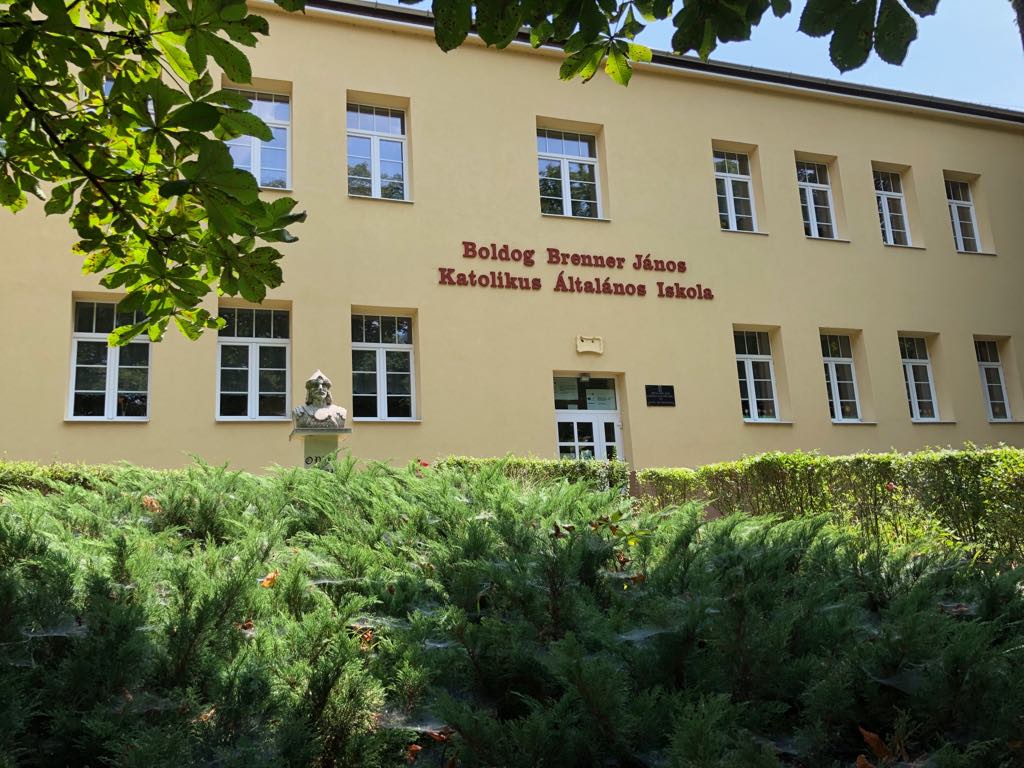 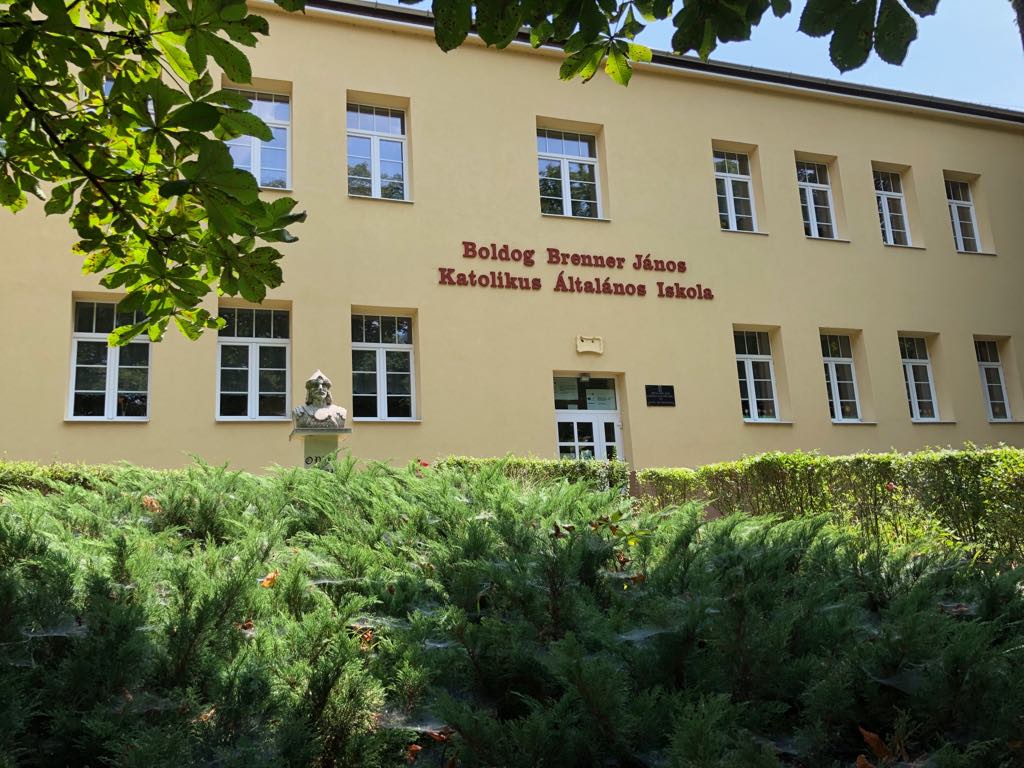 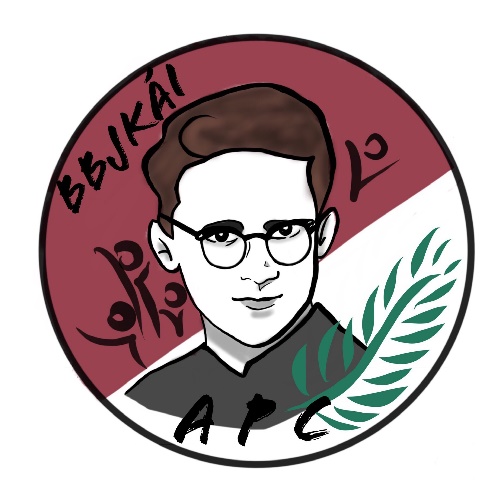 TARTALOM1.	Bevezetés	51.1.	Az iskola küldetésnyilatkozata	10Az iskola jövőképe	112.	Nevelési program	122.1.	Az iskolában folyó nevelő-oktató munka pedagógiai alapelvei, értékei, céljai	122.2.	Az iskolában folyó nevelő-oktató munka pedagógiai feladatai, eszközei, eljárásai, a pedagógusok, osztályfőnökök feladatai	162.3.	A személyiségfejlesztéssel kapcsolatos pedagógiai feladatok	232.4.	A teljes körű egészségfejlesztéssel összefüggő feladatok, egészségnevelési és környezeti nevelési elvek	272.5.	A kiemelt figyelmet igénylő tanulókkal kapcsolatos pedagógiai tevékenység	332.5.1.	A hátrányos és a halmozottan hátrányos helyzetű tanulókkal kapcsolatos pedagógiai teendők	332.5.2.	Beilleszkedési, tanulási és magatartási problémákkal küzdő tanulók	342.5.3.	Sajátos nevelési igényű tanulók	362.5.4.	Tehetséges tanulók fejlesztése – tehetséggondozás	372.6.	A közösségfejlesztéssel, az iskola szereplőinek együttműködésével kapcsolatos feladatok	382.7.	A szülő, a tanuló, a pedagógus és az intézmény partnerei kapcsolat -tartásának formái	402.8.	A tanulmányok alatti vizsgák szabályai	442.9.	A felvétel és az átvétel szabályai	502.10.	Az elsősegélynyújtási alapismeretek elsajátításával kapcsolatos iskolai terv	513.	Az iskola helyi tanterve	533.1.	A választható tantárgyak, foglalkozások	533.2.	A csoportbontások és az egyéb foglalkozások szervezésének elvei	553.3.	Az oktatásban alkalmazható tankönyvek és taneszközök kiválasztásának elvei	573.4.	A Nemzeti alaptantervben meghatározott pedagógiai feladatok helyi megvalósítása	583.5.	A mindennapos testnevelés, testmozgás megvalósításának módja, a tanulók fizikai állapotának mérése	603.6.	A tanulók tanulmányi munkájának ellenőrzése, értékelése	633.6.1.	Az írásbeli és szóbeli feladatok, az otthoni, napközis, tanulószobai felkészüléshez előírt feladatok meghatározásának elvei és korlátai	643.6.2.	Az írásbeli beszámoltatás formái	663.6.3.	Oktatási eredményvizsgálatok	683.6.4.	A tanulók teljesítményének értékelése	683.6.5.	Az értékelés kategóriái első osztálytól a második évfolyam félévéig	703.6.6.	A tantárgyi érdemjegyek és osztályzatok kritériumai	713.7.	A tanuló jutalmazásával összefüggő, a tanuló magatartásának, szorgalmának értékeléséhez, minősítéséhez kapcsolódó elvek	723.8.	A tanulók továbbhaladása	783.8.1.	A tanuló magasabb évfolyamra lépésének feltételei	783.9.	A tanulók esélyegyenlőségét szolgáló intézkedések	783.10.	A kerettanterv jellemzői	814.	A helyi tanterv tantárgyai, tartalmai	864.1.	ALSÓ TAGOZAT 1-4. ÉVFOLYAM	864.1.1.	Magyar Nyelv És Irodalom	864.1.2.	Idegen nyelv/első élő idegen nyelv Angol	1364.1.3.	Matematika	1484.1.4.	Hittan	2034.1.5.	Környezetismeret	2364.1.6.	Ének-zene	2554.1.7.	Vizuális kultúra	2764.1.8.	Technika és tervezés	2974.1.9.	Digitális kultúra	3104.1.10.	Testnevelés	3224.1.11.	Testnevelés - Tánc	3554.2.	FELSŐ TAGOZAT 5 - 8. ÉVFOLYAM	3834.2.1.	Magyar nyelv és Irodalom	3834.2.2.	Idegen nyelv/Első idegen nyelv Angol	4144.2.3.	Matematika	4724.2.4.	Történelem	5444.2.5.	Állampolgári ismeretek	5874.2.6.	Hittan	6004.2.7.	Természettudomány	6664.2.8.	Biológia	6864.2.9.	Fizika	7194.2.10.	Kémia	7324.2.11.	Földrajz	7484.2.12.	Ének-zene	7704.2.13.	Vizuális kultúra	7834.2.14.	Hon és népismeret	8094.2.15.	Digitális kultúra	8204.2.16.	Technika és tervezés	8424.2.17.	Testnevelés	9154.2.18.	Testnevelés tánc	10514.2.19.	Osztályfőnöki óra	10815.	KERETTANTERV AZ ENYHE ÉRTELMI FOGYATÉKOS TANULÓK SZÁMÁRA……………………………………………...………………………………...11116.	Legitimációs Nyilatkozatok	14236.1.	Legitimációs záradék	1114BevezetésA Katolikus Egyházi iskola azt jelenti, hogy ott keresztény világnézeti alapon folyik az oktató-nevelő munka. A hívő tudósok ezreinek példája mutatja, hogy a keresztény világnézet a legkevésbé sem ellenkezik a természettudományos ismeretekkel. Ugyanakkor azt is mindenki tapasztalja, hogy a jó ismerete még senkit sem tesz jóvá, arra rá is kell nevelni az embereket. Ezért nem elég, ha az iskola csak tanít, hanem nevelnie is kell. A keresztény iskola a keresztény erkölcsi elvek alapján, Jézus tanítása és a tízparancsolat alapján nevel. Ugyanakkor arra is ránevel, hogy tiszteletben kell tartani a másként gondolkodó emberek meggyőződését. A katolikus iskolába természetesen elsősorban a hívő szülők gyermekeit várjuk, de jelentkezhetnek mindazok, akik elfogadják a keresztény nevelést. Az erkölcsi nevelés szükségessége egyértelmű, ha belátjuk, hogy az erkölcsi megújulás nem valósul meg „magától”, hanem nevelőmunkát kíván. Ezt kínáljuk a keresztény neveléssel, a hitoktatással, a keresztény iskolánkkal.Jelen program meghatározza az intézményben folyó oktatás-nevelés céljait, az oktatott tárgyakat, a taneszközöket, az értékelés szempontjait, a követelményeket, a kiemelt feladatokat és az intézmény által nyújtott szolgáltatások körét, valamint a sajátos nevelési igényű tanulók közül az iskolánk által fogadott tanulók integrált oktatására vonatkozó speciális körülményeket.A pedagógiai program elkészítésénél az alábbi jogszabályi előírásokat alkalmaztuk: A nemzeti köznevelésről szóló 2011. évi CXC. törvény A nevelési-oktatási intézmények működéséről és a köznevelési intézmények névhasználatáról szóló 20/2012. (VIII. 31.) EMMI rendelet A nemzeti köznevelési törvény végrehajtásáról szóló 229/2012. (VIII. 28.) Korm. rendelet A Nemzeti Alaptanterv kiadásáról, bevezetéséről és alkalmazásáról szóló 110/2012. (VI. 4.) Korm. rendelet módosításáról szóló 5/2020. (I. 31.) Korm. rendelettel módosított 1. § (1) és (2) bekezdését, 3. § (2), (5) és (6) bekezdését, 5. § (1), (3) és (4) bekezdését, 8. §-a kiegészítése.A Kormány 5/2020. (I. 31.) Korm.rendelete a Nemzeti alaptanterv kiadásáról, bevezetéséről és alkalmazásáról szóló 110/2012. (VI.4.) Korm. rendelet módosítása.E program mérce, amelyhez viszonyítva a fenntartó méri az iskola teljesítményét. Ez az alapja az elvárásoknak és a fejlesztési támogatásoknak. E dokumentumban tájékoztatjuk az iskola használóit (a szülőt és a tanulót) arról, hogy milyen iskolázást remélhet az, aki intézményünkbe iratkozik be. Egyben ez tájékoztatja a munkába álló pedagógust arról, hogy iskolánkban milyen irányultságú oktatás folyik. Az iskola pedagógiai programjának hatálya kiterjeda) az intézménybe felvett tanulókra,b) a pedagógus és a nevelő-oktató munkát közvetlenül segítő munkakörben alkalmazottakra, az óraadókra, valamint a nevelési-oktatási intézményben nem pedagógus-munkakört betöltőkre c) a tanulók szüleire, törvényes képviselőire 	Iskolánk bemutatásaIskolánk, Boldog Brenner János Katolikus Általános Iskola (3032 Apc, Fő út 48. , OM201717) a település egyetlen iskolája.E helyen 1750-től folyik az apci gyerekek nevelése, oktatása.A régi épületben 1927 óta folyik a tanítás. Intézményünk őse hosszú ideig a római katolikus egyház népiskolájaként működött, majd később állami iskola lett.Az iskola története arra kötelez bennünket, hogy nevelő- és oktató munkánkban kiemelt figyelmet fordítsunk a lakóhely és a nemzet történetének, hagyományaink megismertetésére, a különféle világnézetű emberek cselekvő együttélésének gyakoroltatására.2012. szeptember 1-től katolikus szellemiségű intézményként működik, mely általános iskolai feladatokat lát el.Iskolánk fenntartója:	Egri Főegyházmegye                                                      3300 Eger, Széchenyi u. 1.  A Nktv. 4.§ 1. pontja és a fenntartónk által kiadott Alapító okirat szerint alapfeladatunk:           - általános iskolai nevelés-oktatás - a többi gyermekkel, tanulóval együtt nevelhető, oktatható sajátos nevelési igényű tanulók iskolai nevelése, oktatása. E feladat megvalósításának érdekében intézményünkben 8 évfolyamos általános iskola működik.A községben élő családok szociális, anyagi és kulturális helyzete egymástól nagymértékben eltér, ezért nevelő- és oktató munkánk is ehhez igazodik.Tanórán és tanórán kívül megpróbáljuk segíteni a nehéz körülmények között élő, hátránnyal induló tanulók felzárkóztatását, ugyanakkor kiemelt fontosságú feladatnak tekintjük a tehetséges, jó képességű gyermekek fejlesztését is. Célunk azonos a társadalommal, a szülőkkel: gyermekeinkből vallási alapokon nyugvó erkölcsös életet élő, jól képzett, művelt, az életben boldogulni tudó embereket szeretnénk nevelni.Kiemelt célunk, hogy minden tanulónk a képességei szerint sajátítsa el a tananyagot, egyéniségének megfelelően foglalkozzanak vele, és foglalkoztassák. Értékei elismerésével bátorítást kapjon, és találja meg helyét az osztályban, az iskolában, később a társadalomban is.  Intézményünk múltja alatt változtak az oktatás körülményei, de a törekvése nem: Emberséget, tudást, katolikus keresztény alapokon nyugvó erkölcsi tartást adni a ránk bízott, felcseperedő nemzedéknek.HelyzetelemzésSzemélyi feltételek:Engedélyezett pedagógus álláshelyek száma:        14,29  fő                                ebből:      1 fő         igazgató                                                1 fő         igazgatóhelyettes                                                1 fő         alsós munkaközösség vezető                                                1 fő         felsős munkaközösség vezető                                                1 fő         hitéleti munkaközösség vezetőNevelő-oktató munkát segítő:    1 fő   iskolatitkárGazdasági vezető:                      1 főTakarító:             3,5 főRendszergazda: 0,5 főA feladatellátási helyen felvehető maximális tanulólétszám: 200 fő. Tárgyi feltételek:Az intézmény két épületben működik. Mindkét épület önálló fűtési rendszerrel rendelkezik, műanyag nyílászárók és hőszigetelés teszik komfortossá.A tantermek és a mosdóhelyiségek felújítottak. A régi épületben az alsó tagozat helyezkedik el.  A két szintes épületben 1927-től  folyik a tanítás. Az 1980-as években épületbővítés történt, amikor szintenként mosdóhelyiségek kerültek kialakításra.       	 helyiségek:       -    4 tanterem3 szaktanterem1 napközis terem1 tanulói öltöző1 nevelői szoba2 szertárszintenként 1-1 fiú-, lány- és nevelői mosdóAz új épület 1986-ban épült, ahol a felső tagozat tanul.                         helyiségek:       	- az osztálytermek és a könyvtár szintjein, 1-1 fiú-, lány- és nevelői mosdó      3.) Az udvar két szintű, betonos és füves résszel. Padok, pavilonok biztosítanak pihenőhelyet. Az udvaron biztonságosan, és rendeleteknek megfelelően, bevizsgált játékeszközök kerültek elhelyezésre, valamint fák kerültek kiültetésre. A belső udvarról megközelíthető a kerékpártároló, valamint szemetes tartók elhelyezésére zárható építmény van elhelyezve. Intézményünk az étkezést az Apc Községi Önkormányzattól vásárolja, az ebédlőhelyiséget térítésmentesen használjuk, melyet az épülettel folyosó köt össze.Szintén térítésmentesen használjuk a Tornacsarnokot is, melyben tanórai és a tanórán kívüli programokat is tartunk.Az iskola küldetésnyilatkozata„Minden igyekezetetekkel törekedjetek arra, hogy a hitetekben mutassátok meg az igaz emberséget, az igaz emberségben ismeretet, az ismeretben önuralmat, az önuralomban állhatatosságot, az állhatatosságban kegyességet, a kegyességben testvéri szeretetet, a testvéri szeretetben pedig minden ember iránti szeretetet.” Pét.2.5-7 A legfontosabb a szeretetteljes légkör, ami az igazán keresztény intézményekben megérinti az embert. A gyerekeket arra neveljük, hogy egymással szemben legyenek figyelmesek, udvariasak, és ami a legfontosabb, készségesen bocsássanak meg egymásnak, tanulják meg elviselni egymás gyarlóságait. A gyermekek egyéniségét nem az önzés segít kifejlődni, kibontakozni, hanem az önzetlen, keresztény szeretet nyitja meg az örömszerzés és az igazi békesség keretében az ember Isten terve szerinti kibontakozását.Fontos megalapozói kívánunk lenni a keresztény nevelésnek. A gyermekek értelmi fejlődésének fejlesztői a különböző történetek, amelyek mondanivalójukkal a becsületes emberség és a keresztény gondolkodásmód megalapozását szolgálják. Az alakuló gyermekközösségben még a játékoknak is fontos szerepe van, rávezetik a gyermekeket az elemi szabályok megtartására, megtanítják őket az egymáshoz való alkalmazkodásra, a helyes erkölcsi magatartás alapjaira.Az iskolánk feladata, hogy összhangot teremtsen: egyfelől a műveltség és a hit, másfelől a hit és a mindennapi élet között. A tudás megszerzése szellemi igényességet is jelent. Állandó gyermeki lelkületet, örök fiatalságot: aki mindig minden után érdeklődik, aki keres, gondolkodik, aki nagyobb értéknek tartja új ismeretek szerzését a pénzszerzésnél. A tudás nem öncél, hanem eszköze az emberségben való kiteljesedésnek.Ez a szintézis a különböző tudományokba rendeződött emberi tudás sokféle tartalmának megismerése által valósulhat meg, az evangéliumi üzenet fényében és azoknak az erényeknek kifejlesztésében, amelyek a keresztény embert jellemzik.Iskolánk katolikus, ökumenikus jelleggel működik. Az iskolai közösség minden tagja osztozik a keresztény világszemléletben, s ezt ki is nyilvánítja. Így ebben az iskolában az evangéliumi elvek válnak nevelési eszménnyé, belső ösztönzővé és egyúttal végső céllá. Iskolánk tudatosan vállalja a fiatalok nevelését, hogy vallásos lelkülettel, elkötelezettséggel álljanak helyt az életben.Az iskola jövőképeOlyan intézményben kívánunk együttműködni, ahol biztosítva van hosszú távon a gyermekek szakmai, szellemi, érzelmi, esztétikai és lelki fejlődése. Ahol az iskola tárgyi környezete, az emberi kapcsolatok minősége környezetbarát és egészségmegtartó.Környezettudatos állampolgárrá váló tanítványokat bocsátunk útjukra, olyanokat, akiknek reális esélyük van a sikeres munkavállalásra, képesek az élethosszig tartó tanulásra.Nevelési programAz iskolában folyó nevelő-oktató munka pedagógiai alapelvei, értékei, céljaiKatolikus iskolánk nevelésének alapja és középpontja maga Krisztus.Az Egyház azért hozza létre iskoláit, intézményeit, mert egészen különleges eszközt lát bennük a teljes ember kiformálására (CIC 794-795. kánon). „Az egyháznak is feladata a nevelés, sajátos okból: először is azért, mert el kell ismernie, hogy nevelésre képes közösség. Legfőképpen pedig azért, mert kötelessége hirdetni az üdvösség útját minden embernek. A hívők számára át kell adni Krisztus életét és állandó szorgoskodással segíteni kell őket, hogy ennek az életnek teljességére eljussanak.”  	A keresztény nevelésnek abban kell segítenie a fiatalokat, hogy megérjenek a szabadság felelős megélésére, érzékük legyen a transzcendencia és az igazi értékek iránt. Megismerjék önmagukat és az őket körülvevő világot. Felülemelkedjenek a középszerűségen, ne fáradjanak bele a folytonos önképzésbe és önnevelésbe, egyre jobban elkötelezzék magukat az Egyházon belül Isten, valamint az emberek szolgálatára.Intézményünk nevelési célja, hogy felelős, értelmes, aktív és kreatív közösségi emberekké formáljuk a ránk bízottakat. A fiatalt el kell vezetni arra, hogy minden képességét kibontakoztassa, megnyíljon Isten, mások, önmaga, a világ felé. A teljes embert neveljük: értelmét, akaratát, érzelmeit. Természetesen fontos a nevelendő közreműködése is.A 2000-ben jóváhagyott Magyar kateketikai direktórium 4.2.1. pontjában hármas nevelési követelményt állít a katolikus iskolánknak: „1. A katolikus iskolákban tanuló növendékek nevelésének elsődleges célja, hogy ne csak értékes, becsületes emberek, hanem elkötelezett keresztények is legyenek. Ez azt kívánja, hogy a nevelői munka krisztocentrikus legyen: minden pedagógus és növendék magatartásának mintájául Jézus Krisztus tanítását és példáját tartsa szem előtt.(…) 2. A katolikus iskolákban követelmény a katekézis és a tantárgyak megfelelő színvonalú oktatása. (…) 3. A nevelés célkitűzései közé tartozik a hazaszeretetre való nevelés anélkül, hogy más nemzetet, annak kultúráját, szokásait lebecsülnék, vagy sértenék. Ugyanakkor a keresztény nevelőnek tudatosítania kell a gyermekek lelkében, hogy ennek az országnak az alapítói szentek voltak, és hazánkat Szent István a Szűzanya pártfogásába ajánlotta. (…)”Társadalmunkban, amelyet a kulturális pluralizmus jellemez, az Egyház nagy jelentőséget tulajdonít annak, hogy biztosítsa a keresztény gondolkodás jelenlétét. Az Egyháznak így sajátos feladata a nevelés, „… mert el kell ismernie, hogy nevelésre képes közösség, legfőképpen pedig azért, mert kötelessége hirdetni az üdvösség útját minden embernek, a hívők számára fel kell mutatnia Krisztus életét és állandó szorgoskodással segítenie kell őket, hogy ennek az életnek teljességére eljussanak.” A Katolikus Iskola című 1997-ben kiadott egyházi dokumentum szellemében valljuk, hogy a katolikus iskolában a nevelés és oktatás szoros egységben áll annak érdekében, hogy a fiatalokat a szabadság felelős használatára nevelje, hogy érzékük legyen a transzcendencia és az igazi értékek iránt, megismerjék önmagukat és az őket körülvevő világot, felülemelkedjenek a középszerűségen és egyre jobban elkötelezzék magukat Isten és az emberek szolgálatára. A keresztény nevelés alapja és példaképe az evangélium Jézusa. Ennek megfelelően az iskola azzal válik katolikussá, ha az iskolai közösség minden tagja osztozik a keresztény világlátásban és vállalja a növendékek keresztény szellemű formálását. Nevelésünk négy alapelve: az igaz, a szent, a szép és a jó.Pedagógiai munkánkat meghatározó értékeinkKulturált magatartás és kommunikáció a közösségben. Udvariasság, figyelmesség, mások szokásainak és tulajdonának tiszteletben tartása.Fegyelem és önfegyelem. Közösségi érzés, áldozatvállalás. Törekvés az előítélet-mentességre, a konfliktusok kezelésére, készség a megegyezésre.Az alkotmányosság, a törvényesség, az állampolgári jogok tisztelete. Érdeklődés felkeltése a társadalmi jelenségek és problémák iránt. Igény a közéletiségre, a közösségi tevékenységekre.Iskolánk céljai a tanulók sikeres nevelés-oktatása érdekébenSegítse a diákokat, hogy a keresztény értékrendre építve művelt emberré, gazdag személyiséggé, Istent és embertársait szerető felelős polgárrá, tisztességes és emberséges alkotásra és boldogságra képes emberré váljanak.A diákok morális és esztétikai szemléletének alakítása, kognitív és kommunikációs képességeinek, az értékes tudás és az értékes alkotások iránti igényének megalapozása.Megalapozott, érvényes és személyes értékrendet alakítson ki, illetve azt segítse elő.A kudarc és sikertűrés készségeit fejlessze.Nagy művészek, tudósok hithez, Egyházhoz való viszonya a gondolkodásra, a szellem fejlődésére gyakorolt hatása álljon példaként diákjaink előtt.Magas színvonalú és sokrétű ismeretközléssel és hatékony szakmai munkával fejlessze a tanulók önálló problémamegoldó, gondolkodó képességét, készségét és kreativitását. Hagyományainkat, ünnepeinket megismertesse, átörökítse, élővé tegye. A kulturált szórakozás igényét kialakítsa.Az egész életen át tartó tanulás megalapozását szolgáló képességek fejlesztése.A hátrányos és halmozottan hátrányos helyzetű tanulók esélyegyenlőségének biztosítása.Korszerű természettudományos és társadalomtudományos műveltségkép kialakítása, melyet tanulóink eszközként használhatnak a valóság viszonyrendszerének megértéséhez, és alkalmazhatnak különböző cselekvésformákban.Hazáját ismerő és szerető, a nemzeti hagyományokat és az iskolai tradíciókat őrző fiatalok nevelése.A tehetség kibontakozásának a segítése, a differenciálással történő fejlesztés és a hátránykompenzálás az iskolai élet minden területén.Tanulóink önismeretének fejlesztése, autonóm személyiségek kialakítása. Olyan személyiségek fejlesztése, akik kellő önismerettel rendelkeznek, akik önállóan döntenek képességeiket, lehetőségeiket ismerve. Így egy következő életszakaszban képesek az önmegvalósításra. Az anyanyelv helyes használata szóban és írásban, a kommunikációs képességek fejlesztése. Megismerjék az egészséges életmód legfontosabb szabályait, tisztában legyenek az egészséges táplálkozás, a rendszeres mozgás egészséget befolyásoló hatásával, a testi-lelki higiéné fontosságával. Az ökotudatos magatartásformák kialakítása a tanulóban.Az önálló, felelős állásfoglalás, cselekvés alapjait és az életkornak, fejlettségi foknak, saját személyiségjegyeknek megfelelő készségeit kimunkáló pedagógiai tevékenység.Társasági játékokon keresztüli a közösségek építésének megtapasztaltatása. (csocsó, ping-pong, billiárd, léghoki.)Az iskolában folyó nevelő-oktató munka pedagógiai feladatai, eszközei, eljárásai, a pedagógusok, osztályfőnökök feladataiIskolánk nevelési célja a tanulók személyiségének formálása, esélyeinek növelése, kibontakozásuk támogatása.  „A katolikus iskola olyan intézmény, amely a személyiség javáért tevékenykedik, s ezért az emberi személyek iskolája. Az emberi személyiség anyagi és lelki igényével központi helyet foglal el Jézus tanításában: ezért annak kibontakoztatása a katolikus iskola legfőbb célja. (...) Mivel ennek fényében világossá válik, hogy az emberi személy élő közösségben van Krisztussal, azért azt kell mondanunk, hogy Krisztus személye jeleníti meg az emberi személy teljességét. Az egyház a katolikus iskola működésével elkötelezetten törekszik az embert teljes mivoltában alakítani, hogy ellássa az összes emberi érték teljességével, és így Krisztussal egységbe kapcsolja. E tudat a személyt a katolikus iskola pedagógiai programjának középpontjába állítja, erősíti elkötelezettségét a nevelésre, s arra képesíti, hogy erős személyiségeket neveljen” (KIHE 9). Ebben a feladatban fontos szerep jut a nevelői közösségnek: „A nevelői közösség teljes értelemben arra hivatott, hogy az iskola nevelői célját, a teljes személyiség nevelését a személyek kölcsönös kapcsolatai révén valósítsa meg” (KIHE 17).Kiemelt feladatainkA tanulók személyiségének keresztény szellemű formálása.A gyermeki nyitottságra, fogékonyságra, érdeklődésre és aktivitásra építve a személyiségfejlődés szempontjából kiemelten fontos értékeket tanulóink elsajátítsák, ezek képviselete váljon bennük meggyőződéssé és határozza meg viselkedésüket, magatartásukat. szelídség, az alázat, a türelemmértékletességbűnbánatra való készség,a belső csendre, elmélyülésre való igény, hűség Istenhez és embertársainkhoz, felelősség magunk, mások és a teremtett világ iránt,az alapvető erkölcsi értékek megismertetése, tudatosítása és meggyőződéssé alakítása, a helyes értékrend kialakítása,Minden tanulónk számára biztosítani kell az alapkészségek elsajátítását, melyek a társadalomba való beilleszkedéshez, a további ismeretszerzéshez és az önmegvalósításhoz szükségesek. Ehhez az alábbi területek élveznek prioritást:kulcskompetenciák fejlesztésekommunikációs kultúra fejlesztése (anyanyelvi, idegen nyelv, informatika)egészséges életmódra neveléskörnyezettudatos magatartás kialakítása hazaszeretet, nemzeti identitástudat kialakításahagyományőrzés, - ápolásA tanulók problémamegoldó gondolkodásának, az összefüggések felismerésének fejlesztése az osztályfőnöki órák, vezetői és közösséget érintő intézkedések, a tantárgyak tananyagának elsajátítása során. A tanulók igényének kialakítása az egyéni ismeretszerzésre.Tehetséggondozó és felzárkóztató programokkal az egyéni képességek kibontakozásának támogatása. A munkafolyamatok megszervezése során a tanulók egyéni képességeinek figyelembevétele, egyéni, hatékony tanulási módszerek kifejlesztése.Elő kell segíteni az egyéni életélmények szerzését, az egyéni képességek kibontakozását a programokban, az órai munkában és a tanórán kívüli tevékenységekben.Az idegen nyelvi kommunikáció fejlesztése az adott életszakaszra kidolgozott tanterv szerint. Tartalomalapú nyelvoktatás.A diákok számára életkoruknak megfelelő formájú és jelentőségű döntési helyzetek teremtése. Ismert és elismert személyiségek által követésre méltó példák felmutatása.A személyes meggyőződés és világkép kialakítása, és érzelmi-szellemi megerősítésének elősegítése személyre és konkrét közösségekre szabott feladatok alapján.Konstruktív, jellegzetes, tartalmas és felelős, szellemi arculattal rendelkező alkotó (kis) közösségek létrehozása, ahol a tanuló a közösségben való élet során fejleszti önismeretét, együttműködési készségét, akaratát, segítőkészségét, szolidaritásérzését, empátiáját.Az iskolarendszerben meglévő szelektív hatások mérséklése, az egyenlő hozzáférés és esélyegyenlőség biztosítása.Azon hátrányoknak a csökkentése, amelyek a tanulók szociokulturális környezetéből vagy eltérő ütemű éréséből fakadnak.A lassúbb ütemben fejlődő, lemaradó tanulók beillesztése – lehetőség szerint –korosztályuknak megfelelő tanulócsoportba való integrációjuk révén. Szegregációmentes, együttnevelési környezet kialakítása.A feladatok megvalósítását szolgáló eszközök, módszerek alkalmazása.Újszerű tanulásszervezési eljárások bevezetésével a tanulók motiváltságának növelése.Az infokommunikációs technológia alkalmazásának folyamatos fejlesztése. Nevelési céljaink megvalósítását segítik az iskola pedagógusai által alkalmazott személyiségfejlesztésre irányuló eljárások, nevelési módszerek.Nevelési módszereink két nagy csoportra oszthatóak:1.	Közvetlen (direkt) módszerek azok, amelyeknek alkalmazása során a nevelő közvetlenül, személyes kapcsolat révén hat a tanulóra.2.	Közvetett (indirekt) módszerek azok, amelyekben a nevelő hatás áttételesen, a tanulói közösségen keresztül érvényesül.Nevelési céljaink megvalósulását illetően akkor tekintjük nevelő és oktató munkánkat sikeresnek, ha iskolánk végzős diákjainak a nyolcadik évfolyam végén:minden tantárgyból megfelel az alapfokú nevelés-oktatás kerettanterveiben meghatározott továbbhaladás feltételeinek (Természetesen elsődleges célunk az, hogy tanulóink többsége a minimális követelmények teljesítésén túl az egyéni képességei alapján elvárható legjobb szinten feleljen meg az iskolánk helyi tantervében megfogalmazott követelményeknek.),rendelkezik olyan bővíthető biztos ismeretekkel, készségekkel, képességekkel és jártasságokkal, amelyek képessé teszik őt arra, hogy a középiskolás követelményeknek a későbbiekben megfeleljen,ismeri a kulturált viselkedéshez, az emberek közötti kapcsolatokhoz, valamint a közösségben éléshez szükséges viselkedés- és magatartásformákat,képes rövid, ill. hosszú távú terveket maga elé tűzni, s feladattartással a megvalósításukért tenni is,hitéletük szilárd alapokon nyugszik, rendelkeznek az alapvető ismeretekkel, ismerik az egyházi ünnepeket és azok jelentőségét, emberi kapcsolataikat a szeretet vezérli. Nevelési céljaink megvalósítása érdekében a pedagógusok feladatai:Legyen tudatában annak, hogy elsősorban saját élete példájával nevel.Az iskolai élet egészére figyelve segítse a közösség tagjainak emberi kibontakozását.Személyi ügyekben a szeretetről és diszkrécióról se feledkezzen meg.Rendszeres önképzéssel és továbbképzéseken való részvétellel fejlessze szakmai és pedagógiai műveltségét. Tartson rendszeres kapcsolatot diákjai osztályfőnökével, szüleivel, többi tanárával.Tantárgyanként, osztályonként, illetve csoportonként megtervezett egész tanévi munkáját, a megvalósulás dokumentálását, a reflexiók beépítését a munkája minőségének emelése és mind tudatosabbá tétele érdekében időben elvégzi.Szakmailag és módszertanilag alaposan felkészül. Munkáját pontosság jellemzi.Munkaközösségének tagjaival egyetértésben megszervezi a tehetséggondozás és felzárkóztatás teendőit.Ismeri és alkalmazza az iskola nevelési dokumentumaiban megfogalmazott elveket az ellenőrzés-értékelés feladataiban. Ezek szerint cselekszik. Az egységes iskolai követelményrendszert betartja.Részt vesz a nevelőtestületi értekezleteken, megbeszéléseken. Az intézmény működési rendjében felmerülő elfoglaltságokba bekapcsolódik.A munkatervben előirt tanulmányi kirándulásokon, iskolai rendezvényeken részt vesz.A tantermekben, szertárban, tornateremben rendet biztosít, a leltározásban részt vesz.A tanuló értékeléséről rendszeresen értesíti a szülőket. Az osztályfőnök feladatai	A pedagógia elvei és gyakorlata szerint neveli tanítványait. Célzatosan összehangolja osztályukban a nevelési tényezőket, mindent megtesz azért, hogy osztálya jó közösséggé váljon, amelyben minden tanuló otthon van. Az osztályfőnökalaposan ismeri tanítványait,az intézmény pedagógiai elvei szerint neveli osztályának tanulóit, a személyiségfejlődés tényezőit figyelembe veszi,segíti a tanulóközösség kialakulását,koordinálja és segíti az osztályban tanító pedagógusok munkáját és látogatja óráikat,aktív pedagógiai kapcsolatot tart fenn az osztály szülői munkaközösségével, a tanítványait tanító tanárokkal és a tanulók életét, tanulmányait segítő személyekkel (logopédus, gyógypedagógus, és fejlesztő pedagógussal),figyelemmel kíséri a tanulók tanulmányi előmenetelét, az osztály fegyelmi helyzetét, különös gondot fordít a hátrányos és halmozottan hátrányos helyzetű tanulók segítésére,minősíti a tanulók magatartását, szorgalmát, minősítési javaslatát a nevelőtestület elé terjeszti,szülői értekezletet tart, szükség esetén családot látogat, rendszeresen informálja a szülőket a tanulók magatartásáról, tanulmányi előmeneteléről,ellátja az osztályával kapcsolatos ügyviteli feladatokat,saját hatáskörében - indokolt esetben - évi három nap távollétet engedélyezhet osztálya tanulójának, igazolja a tanulók hiányzását,gondoskodik osztálya kötelező orvosi vizsgálatáról,osztálya tanulóit rendszeresen tájékoztatja az iskola előtt álló feladatokról, azok megoldására mozgósít, közreműködik a tanórán kívüli tevékenységek szervezésében,az érdekeltekkel egyetértésben javaslatot tesz a tanulók jutalmazására, büntetésére.Rendezvényeink:A tanévnyitót és tanévzárót szentmisével ünnepeljük. Karácsony és húsvét előtt lelki napot tartunk.A teljes iskolaközösség minden ajánlott egyházi ünnepen részt vesz a szentmisén. A tanítást imával kezdjük, és imával fejezzük be. Az étkezésekhez kapcsolódó imák, és az egyházi köszönés gyakorlása folyamatos. Az egyházi, állami és iskolai ünnepeinkről ünnepélyeken, rádiós műsorokban és a faliújságon keresztül emlékezünk meg.Veni Sancte Tanévnyitó ünnepélySzent Gellértnek, a magyar egyházi iskolák védőszentjének a napja (szept. 24.)Aradi vértanúk emléknapja (okt. 6.)Magyarok Nagyasszonya (okt. 8.)Idősek NapjaAz 1956-os forradalom és szabadságharc emléknapja (okt. 23.)Mindenszentek, halottak napjaAdventi gyertyagyújtások (dec. hónap)Szent Miklós napja (dec. 6)Karácsonyi lelki nap (dec.)Boldog Brenner János, iskolánk névadójának emléknapja (december 15.)Vízkereszt (jan. 6.)Magyar Kultúra NapjaGyertyaszentelő Boldogasszony, Balázs-áldás (febr. 2., ill.3.)A diktatúrák áldozatainak emléknapja Farsang (febr.)Hamvazószerda, Nagyböjt, keresztút járása,Húsvéti lelki napSzent Gergely napja1848/49-es forradalom és szabadságharc évfordulója (márc. 15.)Teremtésvédelmi nap – és hét (március 25.)Költészet napjaFöld napjaAnyák napja (május első hete)Gyermeknap (május utolsó hete)Katolikus Iskolák Napja (június)Nemzeti Összefogás Napja (június)Elsőáldozás, Bérmálkozás Ballagás (május, június)Tanévzáró Te Deum (június)A személyiségfejlesztéssel kapcsolatos pedagógiai feladatok Iskolánk alapvető feladata, hogy a tanulók személyiségét széles körűen fejlessze. A fejlesztési területek - nevelési célok áthatják pedagógiai folyamatunk egészét, s így közös értékeket jelenítenek meg. A célok elérése érdekében a pedagógiai folyamatban egyaránt jelen kell lennie az ismeretszerzés, a gyakoroltatás-cselekedtetés mellett a példák érzelmi hatásának is.A személyiségfejlesztés alapja a szeretetparancs hármas egysége: szeretni Istent, szeretni embertársaimat, mint saját magamat. Akiben ezek a tulajdonságok megerősödnek, fogékony lesz a szentre, az igazra, a jóra és a szépre.Fiataljaink számára igazi útravaló a küldetéstudat kialakulása: "Ti vagytok a világ világossága." (Mt 5,14)A legfőbb általános emberi értékek keresztény hitünkben gyökereznek, és Jézus életében mutatkoznak meg a legteljesebben. Ezért a diákok elé példaként Jézust, az őt követő szenteket és a ma körülöttünk élő szent életű embereket kell állítanunk. Be kell mutatnunk, hogy a nyolc boldogság, a szeretet himnusz, a sarkalatos erények hogyan lehetnek életük részévé, hogyan szólhatnak az ő nyelvükön is.Az emberi személyiség kialakulása a gyermekkortól kezdve a kamaszkoron át az ifjú korig hosszú folyamat. Minden korszaknak megvan a maga jellemzője mind érdeklődésben, mind emberi példákban, mind olyan értékekben, amelyekre érzékenyek. A nevelőhöz való viszony is sokat alakul a kezdeti feltétlen elfogadástól a tagadáson át az egyenrangú baráti kapcsolatig.A nevelési területek - összhangban a kulcskompetenciák alapját adó képességekkel, készségekkel, az oktatás és nevelés során megszerzett ismeretekkel, és a tudásszerzést segítő attitűdökkel - egyesítik a hagyományos értékeket, és a XXI. század elején megjelent új társadalmi igényeket.A személyiségfejlesztéssel kapcsolatos teendőink nevelési területenként:Erkölcsi nevelés: Az emberi együttélés szabályainak megismertetése. A társas kapcsolatok fontosságának tudatosítása, az együttműködési készség kialakítása. A kulturált magatartás és kommunikáció elsajátítása. Az alapvető erkölcsi értékek megismertetése, tudatosítása és meggyőződéssé alakítása. A hitre nevelés területén elvégzendő feladatok:                           - A hitre nevelés szője át az intézmény mindennapi életét.                           - A hitéleti nevelés személyre szabott legyen, alkalmazkodjon a gyermek hitéleti múltjához.                           - A tanévnyitót és tanévzárót szentmisével ünnepli az intézmény.                            - Karácsony és húsvét előtt lelki napot tart az iskola.                           - Tanítást közös imádsággal kezdjük és fejezzük be, amelyet az a tanár vezet, irányít, aki az első illetve az utolsó órát tartja.                            - A hittan óra vagy az osztályfőnöki óra helyén, illetve a helyi plébánossal egyeztetett időpontban hetente osztálymisét tartunk.                           - Iskolánk felkínálja a keresztségi előkészítését azoknak a tanulóknak, akik nincsenek megkeresztelve. Továbbá lehetőséget biztosít az elsőáldozásra és bérmálkozásra történő felkészülésre az órarendbe illesztett hittan órák keretében.                           - Heti két tanórában hitoktatást, ezen kívül osztálymisét és lelki gyakorlatokat biztosítunk diákjainknak. A más vallású tanulók hittan óráinak megszervezésére az intézmény lehetőséget biztosít a helyileg illetékes lelkipásztoroknak illetve megbízottjaiknak.Nemzeti öntudat, hazafias nevelés: A szülőhely,  a haza múltjának és jelenének megismertetése. A nemzeti hagyományok, a nemzeti kultúra megismertetése, emlékeinek tisztelete, ápolása, megbecsülése. A hazaszeretet érzésének felébresztése.Állampolgárságra, demokráciára nevelés: Az alapvető állampolgári jogok és kötelességek megismertetése. Az érdeklődés felkeltése a társadalmi jelenségek és problémák iránt. Igény kialakítása a közösségi tevékenységekre, az iskolai és a helyi közéletben való részvételre.Az önismeret és a társas kultúra fejlesztése: Az önismeret, a tanulók saját személyiségének kibontakoztatására vonatkozó igény felébresztése. A kitartás, a szorgalom, a céltudatosság, az elkötelezettség kialakítása.A családi életre nevelés: A harmonikus családi minták közvetítése, a családi közösségek megbecsülése. A felkészítés a családi életre, segítség nyújtása a gyermekeknek és fiataloknak a felelős párkapcsolatok kialakításában, ismereteket közvetítünk a családi életükben felmerülő konfliktusok kezeléséről. A testi és lelki egészségre nevelés: A tanulók testi képességeinek fejlesztése, a testmozgás iránti igény felkeltése. Egészséges, edzett személyiség kialakítása. Az egészséges életmód és az egészségvédelem fontosságának tudatosítása, az egészséges életmód iránti igény kialakítása.Felelősségvállalás másokért, önkéntesség: A hátrányos helyzetű vagy fogyatékkal élő emberek iránti szociális érzékenység, segítő magatartás kialakítása a tanulókban úgy, hogy saját élményű tanuláson keresztül ismerjék meg ezeknek a csoportoknak a sajátos igényeit, élethelyzetét. A segítő magatartás gyakorlása (együttérzés, együttműködés, problémamegoldás, önkéntes feladatvállalás és - megvalósítás).	Fenntarthatóság, környezettudatosság: A természet és a környezet ismeretén és szeretetén alapuló környezetkímélő, értékvédő, a fenntarthatóság mellett elkötelezett magatartás kialakítása. Olyan gazdasági és társadalmi folyamatokkal való megismertetés, amelyek változásokat, válságokat idézhetnek elő, továbbá az élő és élettelen környezet jelenségeire, a tanulók közösségeire és önmagukra irányuló helyes, cselekvésre és aktivitásra késztető érzelmek kialakítása.Pályaorientáció: Az emberek által végzett munka fontosságának tudatosítása. A tanulók önellátására és környezetük rendben tartására irányuló tevékenységek gyakoroltatása. Az együttműködéssel, a vezetéssel és a versengéssel kapcsolatos magatartásmódok és azok kezelésének megismertetése.Gazdasági és pénzügyi nevelés: Felismertetni saját felelősségüket az értékteremtő munka, a javakkal való ésszerű gazdálkodás, a pénz világa és a fogyasztás területén. Megtanítani a döntéseik közvetlen és közvetett következményeit és kockázatát. Láttatnunk kell a rövid és hosszú távú céljaik, valamint az erőforrások kapcsolatát, az egyéni és közösségi érdekek összefüggését, egymásrautaltságát.Médiatudatosságra nevelés: Az értelmező, kritikai beállítódás kialakítása és tevékenység-központúsága révén való felkészítés a médiumoktól is befolyásolt mindennapi élet értelmes és értékelvű megszervezésére, tudatos alakítására.A tanulás tanítása: Az érdeklődés felkeltése a tananyag iránt, és útbaigazítást adni a tananyag elsajátításával, szerkezetével, hozzáférésével kapcsolatban.Az értelmi nevelés területén nagy hangsúlyt fektetünk a kulcskompetenciák fejlesztésére.Pedagógiai feladataink a kulcskompetenciák fejlesztése során: (a Nemzeti Alaptanterv alapján):1. A tanulás kompetenciái: Minden műveltségi területen megjelenik. A tanuló kitartóan tudjon tanulni, saját tanulását megszervezni egyénileg és csoportban egyaránt, ideértve az idővel és az információval való hatékony gazdálkodást.2. A kommunikációs kompetenciák (anyanyelvi és idegen nyelvi): a gondolatok, érzések és érzelmek kifejezése és értelmezése szóban és írásban egyaránt, valamint a helyes és kreatív nyelvhasználat az élet minden területén: családon belül, iskolában, társadalmi érintkezések, szabadidős tevékenységek során, valamint az idegen nyelvben kifejezhető anyanyelvi kommunikáció elemeinek (fogalmak, gondolatok, érzések, tények és vélemények) megértése, kifejezése és értelmezése szóban és írásban (hallott és olvasott szöveg értése, szövegalkotás), a társadalmi és kulturális tevékenységek megfelelő keretein belül.3. A digitális kompetenciák: az információs társadalom technológiáinak magabiztos és kritikus használata, az információ megkeresése, összegyűjtése és feldolgozása, a valós és a virtuális kapcsolatok megkülönböztetése.4. A matematikai, gondolkodási kompetenciák: a matematikai gondolkodás fejlesztése és alkalmazása, felkészítve ezzel a tanulót a mindennapok problémáinak megoldására is. A matematikai gondolkodásmódhoz kapcsolódó képességek kialakítása, használata, a matematikai modellek alkalmazása (képletek, modellek, grafikonok/táblázatok), valamint a törekvés az alkalmazásukra.5. A személyes és társas kapcsolati kompetenciák: a harmonikus életvitel, a személyes és a közösségi beilleszkedés feltételei, a közjó iránti elkötelezettség és tevékenység felöleli a magatartás kialakítása.6. A kreativitás, a kreatív alkotás, önkifejezés és kulturális tudatosság kompetenciái: az esztétikai megismerés, illetve elképzelések, élmények és érzések kreatív kifejezése. A hagyományok, a kultúra önkifejezésének tudatosságának kialakítása, fejlesztése.7. Munkavállalói, innovációs és vállalkozói kompetenciák: a mindennapi életben segíteni a tanulókat abban, hogy megismerjék tágabb környezetüket, és képesek legyenek a kínálkozó lehetőségek megragadására. A teljes körű egészségfejlesztéssel összefüggő feladatok, egészségnevelési és környezeti nevelési elvekA környezeti- és egészséges életre nevelés szükségességét ma már senki sem vonja kétségbe. Mint minden nevelési területen itt is a legfontosabb szerepe az iskolának és a családnak van. Különösen fontos, hogy a különböző hatások erősítsék egymást, hiszen a gyermekeink élete függ ettől. Az egészségnevelés, az egészségfejlesztés az iskola minden pedagógusának, illetve minden tanórai és tanórán kívüli foglalkozás feladata.Egészségnevelési és környezeti nevelési elvekA teljes körű egészségfejlesztés célja, hogy az intézményben eltöltött időben minden tanuló részesüljön a teljes testi-lelki jóllétét, egészségét, egészségi állapotát hatékonyan fejlesztő, a nevelési-oktatási intézmény mindennapjaiban rendszerszerűen működő egészségfejlesztő tevékenységekben.Kiemelt felelősséggel tartozunk a tanulók ismereteinek, képességeinek és viselkedéseinek fejlesztéséért, továbbá hogy az egészséges életmódra nevelést már kisgyermekkorban elkezdjük és az életfordulókon - serdülőkor - fokozottabban megerősítsük. A nevelési folyamatban nélkülözhetetlennek tartjuk - az alapvető értékek mellett – a testi-lelki-szociális egészség közvetítését, az élet egészségvédelmét. Az egészségfejlesztéssel kapcsolatos tevékenységek egyéb színterei:iskolaorvos - általános egészségügyi felmérés, védőoltások, stb.védőnő - prevenciós tevékenység, felvilágosító előadásokfogorvosi ellátás igénybevételeSegítő kapcsolataink:Szülői MunkaközösségIskolaorvos, védőnő, fogorvosPlébánosPedagógiai Intézetek: Egri POK, KAPIGyermekjóléti SzolgálatCsalád és Gyermekjóléti KözpontHatvani RendőrkapitányságMagyar Rákellenes LigaSportegyesületekÁNTSZNEPEHAz egészségkulturáltság maga az életmód. Az egészségvédelem szoros kapcsolatban áll az erkölcsi értékekkel, magatartással.Már korai gyermekkortól kezdve számos befolyás éri a gyermeknek az egészségről alkotott fogalmát, de számos hatás éri viselkedésüket, magatartásukat is. Sokszor nincsenek tisztában a befolyásokkal, amelyek érik őket. Ezért fontos része az egészségnevelési programnak az is, hogy segítsen a tanulókban kialakítani olyan készségeket, amelyek lehetővé teszik saját magatartásuk kedvező irányú befolyásolását.Kiemelt figyelmet fordítunk a tanulók egészséghez, biztonsághoz való jogai alapján a teljes körű egészségfejlesztéssel összefüggő feladatokra, amelyek különösenaz egészséges táplálkozás,a mindennapos testnevelés, testmozgás,a testi és lelki egészség fejlesztése, a viselkedési függőségek, a szenvedélybetegségekhez vezető szerek fogyasztásának megelőzése,a bántalmazás és iskolai erőszak megelőzése,a baleset-megelőzés és elsősegélynyújtás,a személyi higiéné területére terjednek ki. Az egészségvédő életvitelhez szükséges képességek kialakítása hosszú folyamat, ezért elválaszthatatlan a nevelési folyamat egészétől.Alapelve, célja: az egészségkulturáltság emelése,olyan tulajdonságok kifejlesztése, amelyek hozzásegítenek a tudás hasznosításához,a tanulók segítése a testi és a lelki egészség harmóniájának megteremtésében, az egészséges életmód kialakításában és megtartásában,az életvezetési képességek fejlesztése,a tanulók felelősségérzetének fejlesztése egészségük megőrzéséért,a tanulók felkészítése a stressz-hatások feldolgozására,a környezeti- és egészség-tudatosság erősödésének előkészítése,a mindennapi testedzés megvalósítása a tanulók számára,a mentálhigiénés nevelésre való kiterjedése.Tartalma:az egészségfejlesztéssel összefüggő célok, feladatok,a feladatok végrehajtását szolgáló program,az iskola-egészségügyi szolgálat munkája.Kapcsolódó szakanyagok:módszertani szakanyag a tanulók fizikai állapotának méréséhez és minősítéséhez, módszertani anyag a mindennapos testneveléshez.Az egészségnevelés fő jellemzői:az egészség megtartása, fokozása,az egészség visszaszerzésére irányuló és a személyiség formálását elősegítő tevékenység.Területei:egészségmegőrzés, a helyes életmód kialakítása,mozgás, rendszeres testedzés, játéklehetőség,táplálkozási szokások kialakítása egészségünk érdekében,öltözködés,higiénia, tisztálkodás,egészségkárosító szenvedélyek (drog, alkohol, cigaretta, egyéb szenvedélybetegségek és függőségek) megelőzése, ésszerű napirend kialakítása.SzűrővizsgálatokIskolánk minden tanulóját a védőnő, a gyermekorvos és a fogorvos egy általuk elkészített, az iskola vezetőségével egyeztetett terv szerint szűr a következő területeken:HallásLátásGerinctartásLúdtalpFogászatEnnek eredményeképpen a tanulók időben szakorvosi ellátáshoz jutnak. A teljes körű egészségfejlesztés megvalósulása:A program megvalósulása a tanévek során, az iskola munkatervében megtervezetten történik. Az osztálytanítók, szaktanárok és osztályfőnökök, a diákönkormányzat és más alkalmanként felálló munkacsoportok a napi munka tervezésekor figyelemmel kísérik a program megvalósulását. A megvalósítás során a folyamatokat tervezzük, nyomon követjük, ellenőrizzük és értékeljük a megfogalmazott módszerek, értékek mentén.A teljes körű egészségfejlesztési program megvalósításáért az iskola minden pedagógusa, dolgozója felelős.A program megvalósulásának ellenőrzése-értékeléseÉletvitelszerűen megvalósuló tevékenységek:A napi iskolai élet során folyamatosan végzett és irányított tevékenységekkel szemben az elvárás az, hogy beépüljenek a tanuló magatartásformái sorába, és spontán végzett cselekedetekké váljanak. A tanítók, később a tanárok a tanulók közt élve „érzékelik” a folyamat fejlődését, érését, és szükség szerint korrigálják azt. Tanórai keretben megvalósuló fejlesztés:A tananyaghoz kapcsolódóan elsajátítandó ismeretek ellenőrizhetők, mérhetők. Részei a tanulási folyamatnak. A tananyag számonkérésének folyamatában ellenőrizhető, hogy az életvitelszerűen rögzítendő elemek valóban beépültek-e a tanuló viselkedési kultúrájába. Tanórán kívüli tevékenységek (egyéb foglalkozások) során megvalósuló fejlesztés:A munkaterv szerint megszervezett témanapok, témahetek, projektek egyrészt a fejlesztési folyamat előre tervezett elemei, másrészt a hiányosságok észlelését követő korrekciók. Az átadott ismeretek, a megtapasztalt egészségnevelési elemek a programok során be kell épülniük a tanuló, és adott esetben a családja napi életviteli kultúrájába, annak szerves részévé kell, váljanak. Ezek a programok igen gyakran versenyeztetéssel együtt valósulnak meg, így az eredmények követhetőek.Visszacsatolás:Az adott események, a tanév értékelése során elért eredmények reális feltérképezése adja a következő tervezési időszak szakmai alapját. Az elsajátítandó ismereteknek spirálisan fejlődniük kell, el kell, hogy mélyüljenek. Ezt az iskola és a tanárok az éves munkatervben, a program- és a foglalkozási tervekben tervezik meg.Az általános fizikai teherbíró képesség mérése során feltérképezhetők az egyes képességek területén mutatkozó hiányosságok. E hiányosságok feltárása, a tanulók életmódjának ismerete kiindulási alapul szolgál mind az egyéni, mind a közösségi fejlesztő, felzárkóztató programok elkészítésében, lehetőséget biztosítva az egészségileg hátrányos helyzet megszüntetésére, az általános fizikai teherbíró képesség fokozatos fejlesztésére, a szükséges szint elérésére, megtartására.A jogszabály által megszabott kötelezettség végrehajtására a tanulók fizikai képességének mérésére egyszerű, kevés szerigényű és bárhol végrehajtható teszteket használunk, amelyek mutatják a tanulók fizikai felkészültségének mértékét.El kell érni, hogy az általános fizikai teherbíró képesség fejlődésének folyamatos nyomon követése motivációs tényezőként hasson a tanulókra, és az iskolából kikerülve életvitelükben helyet kapjon a rendszeres fizikai aktivitás is.A tanulók fizikai állapotának méréséhez szükséges módszerek:	A vonatkozó jogszabályok a tanulók fizikai állapotának mérését beemelte az országos mérések sorába. Ennek értelmében kell eljárni a mérésre felkészítés és a mérés elvégzése tekintetében. A megfelelő szintű fizikai erőnlét, edzettség elérése, majd megtartása nemcsak a sport, hanem az egészség, az általános jólét szempontjából is igen fontos tényező. A fizikai aktivitás jellemzője az az egészséges testsúly,az állóképesség és az izomerő.E képességek szintjének emelését az oktatásnak kell megoldania a megújított iskolai testneveléssel és sporttal. A jövőben az alapoknál – a 6-14 éveseknél – kell kezdeni. A fizikai képességek folyamatos, fokozatos teljesítésére nagyobb gondot kell fordítani. Tudatosítani kell a tanulókban a mozgásos tevékenységek, a testnevelés és a sport preventív értékeit. El kell érni, még a kevésbé jó biológiai és testi adottságokat öröklő tanuló esetében is, hogy a sportolás iránti igényük, szeretetük olyan erős és szilárd legyen, hogy tanulmányaik befejezése után is a rendszeres sportolás állandó életmódelemük legyen. A kiemelt figyelmet igénylő tanulókkal kapcsolatos pedagógiai tevékenység A Nktv. 4.§ 13. szerint kiemelt figyelmet igénylő gyermek, tanuló:a különleges bánásmódot igénylő gyermek, tanuló:        aa) sajátos nevelési igényű gyermek, tanuló,        ab) beilleszkedési, tanulási, magatartási nehézséggel küzdő gyermek, tanuló,        ac) kiemelten tehetséges gyermek, tanuló,b) a gyermekek védelméről és a gyámügyi igazgatásról szóló törvény szerint hátrányos és      halmozottan hátrányos helyzetű gyermek, tanuló.A hátrányos és a halmozottan hátrányos helyzetű tanulókkal kapcsolatos pedagógiai teendőkÉletünk kedvezőtlen alakulásában a leginkább kiszolgáltatott helyzetbe a gyermekek kerültek. A nevelés három színterén – család, iskola, társadalom – a családok nagy többsége nem tudja, vagy nem akarja elsődleges szerepét betölteni. Az iskola kénytelen ezzel a helyzettel megküzdeni, de képtelen a családi és társadalmi nevelés hiányát teljesen pótolni.Intézményünk tanulóinak kb. 10.24 %-át hátrányos helyzetűként tartjuk nyilván. A szülők alacsony iskolázottsága nagymértékben meghatározza a gyermekeikkel szemben támasztott követelményeket. Számukra nem fontos a tanulás, nem cél a tudás. Sokan csak az iskoláztatási támogatás elvesztésének lehetősége vagy az egyéb retorziótól való félelem miatt küldik gyermekeiket iskolába. A katolikus iskolánk különös figyelmet szentel a gyengébbekre, és segíti a nehezebb körülmények között élőket. Nevelésünk a keresztény értékrend elfogadását, a keresztény életforma kialakítását, mindennapi megélését segíti elő, amely remélhetőleg tanítványaink számára maradandó lesz. Igyekszünk megvédeni őket az alkoholizmus, kábítószer, egyéb erkölcsi veszélytől. Legnehezebb a segítségadás azokban az esetekben, amelyekben a család a gyermek számára nem biztosít megfelelő erkölcsi hátteret, a szülők életvitele negatív példa a gyerek előtt. Ezekre a hiányosságokra sok esetben későn derül fény, amit csak a tanuló rendhagyó magatartása, megnyilatkozásai jeleznek. Az ilyen nehéz esetekben vállalnunk kell a fokozott törődést a tanulóval, jelezve a problémát a megfelelő, illetékes gyermekvédelmi hatóságok felé. A hátránykompenzáció biztosítása érdekében a tanuló szükségleteihez, képességeihez, készségeihez illeszkedő módszertani eljárások (eszközök, módszerek, terápiák, a tanulást-tanítást segítő speciális eszközök, a gyógypedagógus módszertani iránymutatásának beépítése, egyéni fejlesztési terv készítése, ha szükséges, és rendszeres ellenőrzése) alkalmazása szükséges a különböző pedagógiai színtereken.Pedagógiai feladatok:CÉL:	a felzárkóztatásA lemaradás okait feltárjuk az osztályfőnökök, családsegítő- és gyermekjóléti szolgálat szakembereinek segítségével.A rászorult tanulók felzárkóztató foglalkozáson vesznek részt.Igény szerint biztosítjuk a napközi- vagy tanulószobai ellátást.A tanulószobai foglalkozásokon segítséget nyújtanak a pedagógusok a leckeírásban, a másnapi felkészülésben.Biztosítjuk az iskola által szervezett rendezvényeken a minél szélesebb körű részvételt.Étkezési támogatást javasolunk, esetleg tanszerekkel látjuk el a rászorulókat a Karitasz csoport segítségével.Igyekszünk fokozott érzelmi törődéssel közelebb kerülni a tanulókhoz.Családlátogatások, aktív kapcsolattartás a szülői házzal, esetenként a Családsegítő- és a Gyermekjóléti Szolgálattal.Beilleszkedési, tanulási és magatartási problémákkal küzdő tanulókA beilleszkedési, tanulási és magatartási zavar, az elfogadott társadalmi normáktól való eltérő viselkedés, valamint a tanulási képességek zavara. Fontos feladatunknak tartjuk időben felismerni és kiszűrni a beilleszkedési, tanulási és magatartási problémákkal küzdő tanulókat. Ezért az iskola feladatai között az egyik legfontosabb a helyzet felismerése, jelzése, a megfelelő szakemberhez való irányítás, speciális csoportba való javasolás. Együttműködünk a gyógypedagógusokkal, pedagógiai szakszolgálatok szakembereivel és az egészségügyi intézményekkel. A 2020-as NAT felértékeli ezen feladatok ellátásában a segítő szakterületeken dolgozó szakemberek mindennapos szerepét: iskolapszichológus, gyógypedagógus, fejlesztő pedagógus. A különböző tantárgyakat tanító pedagógusok tudásmegosztásra épülő, egymást segítő szakmai tevékenysége fontossá válik.A beilleszkedési, tanulási és magatartási zavarok enyhítését az alábbi pedagógiai tevékenységekkel kívánjuk elérni:szoros kapcsolat a helyi óvodai intézménnyel, a nevelési tanácsadóval, a gyermekjóléti szolgálattal és a gyámhivatallal;beiratkozáskor a szakvélemények bekérése;bemeneti mérés az 1. osztályban;DIFER-mérés; az egyéni képességekhez igazodó tanórai tanulás megszervezése;a felzárkóztató órák, foglalkozások;napközi;tanulószoba;a nevelők és a tanulók személyes kapcsolatai;a családlátogatások;a felnőttek és a tanulók közötti barátságos viszony kialakítása, amely lehetővé teszi, hogy a tanuló problémáival, érzelmi konfliktusaival, kritikus élethelyzeteiben bizalommal fordulhat tanítójához, tanáraihoz;személyes, szeretetteljes bánásmód kialakítása;teljesíthető, reális követelmények támasztása, a pozitív énkép kialakulásának támogatása (dicséret, biztatás);a szülőkkel való rendszeres kapcsolattartás;az egy osztályban tanító tanárok együttműködése, egységes nevelési elvek alkalmazása;az osztályközösség segítő erejének mozgósítása;a közös iskolai és iskolán kívüli programok során a peremhelyzetű tanulók bevonása;következetes – a fegyelmi vétségek súlyával arányos - büntetési rendszer kialakítása;szükség esetén pszichológus, ill. más külső szakember segítségének igénybevétele;az iskolai könyvtár, valamint az iskola más létesítményeinek, eszközeinek egyéni vagy csoportos használata;a továbbtanulás irányítása, segítése..A tanulók fejlesztése a rendelkezésre álló törvényi óraszámok alapján, az éves tantárgyfelosztásban meghatározott módon történik. A fejlesztést lehetőleg fejlesztő pedagógus vagy a segítségével szaktanár végzi. Nyilvántartjuk a korai intézményelhagyás kockázatának kitett tanulókat, és aktív irányítói magatartást tanúsítunk a lemorzsolódás megelőzése érdekében.Sajátos nevelési igényű tanulók Az intézmény vállalja azoknak a beiskolázási körzetben élő, integráltan nevelhető sajátos nevelési igényű, ill. különleges bánásmódot igénylő tanulóknak a nevelését, akik a szakértői bizottság szakértői véleménye alapján  - Beszédfogyatékos, - enyhe értelmi fogyatékos- vagy egyéb pszichés fejlődési zavarral - súlyos tanulási, 	- figyelem- - vagy magatartásszabályozási zavarral küzdenek.Kiemelt feladatunknak tekintjük az iskola életébe való maradéktalan integrálásukat.Az SNI tanulók nevelése-oktatása állapotuknak megfelelően a vonatkozó jogszabályi előírások szerinti speciális implementációjú tanterv szerint történik. A használt módszerek igazodnak hiányosságaikhoz, fogyatékosságukhoz. Értékelésük egyéni elbírálás alapján, a vonatkozó szabályozók által megfogalmazott metódusnak megfelelően folyik.Azoknak az SNI tanulóknak kerül sor a többségi tanulókkal történő együttnevelésére, akiknek nevelését-oktatását a szakértői bizottságok integrált osztályban javasolják. Ezek a tanulók többségi társaikkal együtt végzik iskolai feladataikat, de a szükséges területeken támogatást kapnak. Ez jelenti: a fokozott toleranciát, az egyéni fejlesztést, más munkaszervezési formák alkalmazását, speciális tankönyv használatát, az ellenőrzés és értékelés szigorú igazítását a tanuló képességeihez, az egyéni foglalkozásokat.A tanulók fejlesztése a törvényben rendelkezésre álló időkeretek (habilitációs és rehabilitációs órakeret) és csoportszervezési előírások megtartásával speciális szakemberek igénybevételével folyik. Tehetséges tanulók fejlesztése – tehetséggondozásA tehetséges fiatalok gondozása Istentől ránk szabott feladat. Ezért kiemelt fontosságú a tehetségek felismerése és fejlesztése.E tevékenység kiterjed az iskolai nevelésre, a tanórai és tanórán kívüli területekre egyaránt. Ez a legszorosabb együttműködést tételezi fel a családdal és a tehetségfejlesztéssel foglalkozó intézményekkel, szakemberekkel. Minden pedagógus feladata, hogy felhívja a figyelmet tehetséges tanítványainkra, hogy megfelelően gondoskodhassunk fejlesztésükről.Ehhez ismerni kell azokat a tulajdonságokat, amelyek tehetségígéretre utalnak. Fontos tehát, hogy nevelőink ezen a területen is megfelelő pedagógiai és pszichológiai ismeretekkel rendelkezzenek (önképzés, munkaközösségi továbbképzés, posztgraduális képzés stb.).A tehetséges tanulók oktatása során elkerülhetetlen a differenciálás módszerének alkalmazása. A differenciálás áthatja az iskola egész nevelési folyamatának feladatait, tartalmát, követelményeit, módszereit, eszközeit, szervezeti formáit, értékelési rendszerét.A tanórai és tanórán kívüli foglalkozásokon túl biztosítanunk kell a tehetséges tanulók pályázatokon való részvételét, versenyeztetését, versenyekre történő felkészítését. A hagyományokhoz híven mind a sport, mind a kulturális, művészeti és tanulmányi versenyekre fokozott figyelemmel kell felkészíteni a tehetséges tanulókat. A kimagasló teljesítményt nyújtó tanulók részt vesznek a különböző versenyeken, fesztiválokon (egyéni, kiscsoportos).A tehetség, képesség kibontakoztatását az alábbi tevékenységek segítik:      az egyéni képességekhez igazodó tanórai tanulás megszervezése;	a nem kötelező (választható) tanórák megszervezése;	a tehetséggondozó foglalkozások;	az iskolai sportkör;	a szakkörök;	versenyek, vetélkedők, bemutatók (szaktárgyi, sport, kulturális stb.);	a szabadidős foglalkozások (pl. színház- és múzeumlátogatások);az iskolai könyvtár, valamint az iskola más létesítményeinek, eszközeinek egyéni vagy csoportos használata;      a továbbtanulás segítése. A közösségfejlesztéssel, az iskola szereplőinek együttműködésével kapcsolatos feladatok „Az iskola épp azzal válik katolikussá, hogy – bár más-más fokon – az iskolai közösség minden tagja osztozik a keresztény világlátásban, s ezt ki is jelentik. Így ebben az iskolában az evangéliumi elvek válnak nevelési eszménnyé, belső ösztönzővé és egyúttal végső céllá.” (Kat. Isk. 34.)A tanulói személyiség fejlesztésére irányuló nevelő és oktató munka iskolánkban egyrészt a nevelők és a tanulók közvetlen, személyes kapcsolata révén valósul meg, másrészt közvetett módon, a tanulói közösség ráhatásán keresztül érvényesül.A tanulók közösségben, illetve közösség által történő nevelésének megszervezése, irányítása iskolánk nevelő-oktató munkájának alapvető feladata.A közösségfejlesztés fő területei:Tanórák      hittanórák,	szaktárgyi órák,	osztályfőnöki órák.Tanórán kívüli foglalkozások            napközi, tanulószoba,	kirándulás, séta,	szakkörök,	lelkigyakorlatok,	zarándoklatok, figyelembe véve a fenntartó anyagi lehetőségeit,erdei iskolák, táborok - a fenntartó anyagi lehetőségeihez mérten, illetve pályázati lehetőségek kihasználásával,            sportkör.A tanórán megvalósítható közösségfejlesztési feladataink:A tanulás támogatása kölcsönös segítségnyújtással, ellenőrzéssel, a tanulmányi és a munkaerkölcs erősítésével. A tanulók, a közösség felkészítése az SNI tanulók integrált nevelésére. Az SNI tanulók beilleszkedésének segítése és a másság elfogadása a tanulói közösségben.A tanulók kezdeményezéseinek, a közvetlen tapasztalatszerzésnek a támogatása.A közösségi cselekvések kialakítása, fejlesztése kooperatív együttműködéssel.Szociális kompetencia (empátia, egymásra figyelés, együttműködés, tolerancia, alkalmazkodóképesség) fejlesztése.Különböző változatos munkaformákkal (csoportmunka, differenciált, egyéni munka, kísérlet, verseny, projekt) az együvé tartozás, az egymásért való felelősség érzésének erősítése.Olyan pedagógusközösség kialakítása, amely összehangolt elvárásaival és nevelési eljárásaival az egyes osztályokat vezetni, és tevékenységüket koordinálni tudja.Az egyéb foglalkozások közösségfejlesztő feladatai:A tanulók önellenőrzésre, egymás segítésére és ellenőrzésére való nevelése.Átgondolt játéktervvel és a játéktevékenység pedagógiai irányításával a közösséghez való tartozás érzésének erősítése.A sokoldalú és változatos foglalkozásokkal (zene, tánc, képzőművészeti, kézműves stb.) járulunk hozzá a közösségi magatartás erősítéséhez.A séták, a kirándulások tevékenységeivel a természetszeretet és a környezet iránti felelősség elmélyítése.A közösségben végzett munka, a közösség szabályainak megismerésével a tanulók értékek iránti fogékonyságának erősítése.A diákönkormányzat közösségfejlesztő feladatai:Jelöljön ki olyan közös értékeken és érdekeken alapuló közös és konkrét célokat, amellyel nem sérti az egyéni érdekeket.Fejlessze a meglevő közösségi munkálatokat, közösségépítő tevékenységeket.Törekedjen a közösség iránti felelősségtudat kialakítására, fejlesztésére.Alakítsa ki a tanulóban a felelősségteljes közszereplés igényét, a demokratikus kommunikáció rutinját.A tanulóknak az intézményi döntési folyamatban való részvételi jogai gyakorlásának rendjeA tanulót megilleti az a jog, hogy életkorának megfelelő mértékben részese legyen az őt érintő döntések meghozatalának. Ezt a jogát személyesen, illetve választott képviselőin, valamint szülőjén/gondviselőjén keresztül gyakorolhatja. Joga van megismerni az őt érintő döntés tartalmát, okát, következményeit. A döntési folyamat során joga van véleményét elmondani. A nevelési-oktatási intézmény a tanulóval kapcsolatos döntéseit – jogszabályban meghatározott esetben és formában – írásban közli a tanulóval, a szülővel. A tanuló ezen jogai gyakorlásának módját a házirend tartalmazza. A szülő, a tanuló, a pedagógus és az intézmény partnerei kapcsolat -tartásának formáiAz iskolai nevelés-oktatás, a gyermeki személyiség harmonikus fejlesztésének elengedhetetlen feltétele a szülői ház és a pedagógusközösség együttműködése.Ennek alapja a gyermek iránt érzett közös felelősség, amelynek feltétele a kölcsönös bizalom és tájékoztatás, az őszinteség. Megvalósulási formái a kölcsönös támogatás és a koordinált pedagógiai tevékenység. Eredménye a családi és az iskolai nevelés egysége, és ennek nyomán a gyermeki személyiség kedvező fejlődése.A diákok és a pedagógusok együttműködésének formái:A tanulókat az iskola életéről, az iskolai munkatervről, ill. az aktuális feladatokról az iskola igazgatója, a diákönkormányzat felelős vezetője és az osztályfőnökök tájékoztatják.Az intézmény vezetője legalább évente egyszer a diákközgyűlésen, valamint a diákönkormányzat vezetőségének ülésén, a diákönkormányzat vezetője havonta egyszer a diákönkormányzat vezetőségének ülésén és faliújságon keresztül, az osztályfőnökök folyamatosan az osztályfőnöki órákon tájékoztatják a diákokat.A tanulók kérdéseiket, véleményüket, javaslataikat szóban vagy írásban egyénileg, illetve választott képviselőik útján közölhetik az intézmény vezetőjével, a nevelőkkel, a nevelőtestülettel vagy az iskolaszékkel.A tanulót és a tanuló szüleit a tanuló fejlődéséről, egyéni haladásáról az osztálytanítók és a szaktanárok folyamatosan tájékoztatják.A szülők és a pedagógusok együttműködésének formái:Családlátogatás (önállóan, illetve a családsegítő szolgálattal együtt is): Indokolt esetben a gyermekek családi hátterének, körülményeinek megismerése, illetve tanácsadás a gyermek optimális fejlesztésének érdekében.Egyéni beszélgetés.Szülői értekezlet feladata: - a szülők és a pedagógusok közötti folyamatos együttműködés kialakítása,- a szülők tájékoztatása:- az iskola céljairól, feladatairól, lehetőségeiről,- az országos és a helyi köznevelés alakulásáról, változásairól,- a helyi tanterv követelményeiről,- az iskola és a szaktanárok értékelő munkájáról, -a szülő kérésére saját gyermekének tanulmányi előmeneteléről, iskolai magatartásáról, - a gyermek osztályának tanulmányi munkájáról, neveltségi szintjéről,- az iskolai és az osztályközösség céljairól, feladatairól, eredményeiről, problémáiról,- a szülők kérdéseinek, véleményének, javaslatainak összegyűjtése és továbbítása az iskola igazgatósága felé.Fogadó óra:Feladata a szülők és a pedagógusok személyes találkozása, illetve ezen keresztül egy-egy tanuló egyéni fejlesztésének segítése konkrét tanácsokkal. (otthoni tanulás, szabadidő helyes eltöltése, egészséges életmódra nevelés, tehetséggondozás, továbbtanulás stb.) Tanévenként 4 alkalommal, előre meghirdetett, közzétett időpontokban a pedagógusok a szülők rendelkezésére állnak. Minden más esetben előzetesen egyeztetett időpontban állnak a pedagógusok a szülők rendelkezésére.Nyílt nap: Feladata, hogy a szülő betekintést nyerjen az iskolai életébe: a lelki napok, a nevelő és oktató munka mindennapjaiba, ismerje meg személyesen a tanítási órák lefolyását, tájékozódjon közvetlenül gyermeke és az osztályközösség iskolai életéről, valamint a közösségi programokban a szülők is részt vegyenek. (Pl.: lelki nap, gyermeknap)Írásbeli tájékoztató:  Feladata a szülők tájékoztatása a tanulók tanulmányaival vagy magatartásával összefüggő eseményekről, illetve a különféle iskolai vagy osztályszintű programokról.A leendő első osztályosok szüleinek tájékoztatása: Célja: az intézmény kínálata, bemutatása munka közben, ismerkedés a leendő elsős tanító nénikkel. Feladata: a szülők részletes tájékoztatása az iskola céljairól, feladatairól, lehetőségeiről, pedagógiai hitvallásáról, szervezeti formáiról, a nevelő-oktató munka mindennapjairól. Közös programok, családi napok (családi sportnap, közös kirándulás a gyerekekkel).Előadások szervezése.Pályaválasztási tanácsadás.Az SNI tanulókkal és szüleikkel történő folyamatos kapcsolattartás.Nyilvánosság biztosítása. Iskolai honlap:      Célja: a szülők, érdeklődők naprakész információkat szerezhessenek az iskola tanórai és tanórán kívüli rendezvényeiről, különböző programokról, a gyermekeket érintő eseményekről, feladatokról, lehetőségekről, és igényei szerint tevékeny részesei lehessenek ezeknek. Az intézmény rendszeresen tartja a kapcsolatot az alábbi szakmai szervezetekkel:gyermek és ifjúságvédelmi szervezetek,iskolai szociális segítő alkalmazása,gyámhatóság,szakmai szolgáltató szervezetek,szakszolgálatok,iskola-egészségügy,kulturális és sportszervezetek,civil szervezetek,közösségi oldal az interneten,e-KRÉTA: tájékoztatás a tanulók előmeneteléről, tájékoztatási célú.A kapcsolattartás rendjét az SZMSZ tartalmazza. A tanulmányok alatti vizsgák szabályaiTanulmányok alatti vizsgák Célunk, hogy egyértelművé tegyük a tanuló és a szülő számára a javító és osztályozó vizsga formáját, megvalósításának rendjét, követelményeit és a vele szemben támasztott elvárásokat. Iskolánkban sem alkalmassági vizsgát, sem pedig szóbeli felvételi vizsgát nem tartunk.Tanulmányok alatti vizsgákat a 20/2012. (VIII. 31.) EMMI rendelet által előírt esetekben és módon szervez az iskola (Osztályozó vizsgára a tantestületi döntés alapján kötelezettek esetében).  A vizsgák időpontjáról – a javítóvizsga kivételével – a vizsgára történő jelentkezéskor írásban kell tájékoztatni a tanulót és a szülőt, legalább 15 nappal a vizsga kezdő időpontja előtt.A tanulmányok alatti vizsgán vizsgabizottság ellenőrzi és értékeli a vizsgakötelezettséggel érintett időszakra vonatkozó követelmények elsajátítását. A bizottság az összesített részeredmények és a kérdező tanár véleményezése alapján dönt a minősítésről.Gyakorlati vizsgát kell tenni szóbeli vizsgával együtt a készségtárgyakból: ének-zene, vizuális kultúra, testnevelés és sport, informatika.Ha a tanuló a tanulmányok alatti vizsga letételére a nevelőtestülettől halasztást kap, a halasztott időpontig úgy folytathatja tanulmányait, mintha sikeres vizsgát tett volna.A szabályosan megtartott tanulmányok alatti vizsga nem ismételhető.A tanulmányok alatti vizsgák (osztályozó vizsga, különbözeti vizsga, pótló- és javítóvizsga) követelményeit, részeit, az értékelés szabályait a szakmai munkaközösségek határozzák meg. A vizsga tantárgyi/évfolyamonkénti követelményei megegyeznek a kerettantervek alapján készült, a Pedagógiai Program részét képező helyi tanterv adott tantárgyra és évfolyamra vonatkozó követelményeivel. A vizsgaidőszakok pontos időpontja a tanév helyi rendjében meghatározott – közzétételre kerül az intézmény honlapján.Osztályozó vizsgaOsztályozó vizsgát kell tenni a tanulónak a félévi és év végi osztályzatok megállapításához, ha:felmentették a tanórai foglalkozásokon való részvétel alól,engedélyezték, hogy egy vagy több tantárgy tanulmányi követelményének egy tanévben vagy az előírtnál rövidebb idő alatt tegyen eleget,tanulmányait egyéni tanrend szerint végzi, a törvényi előírásoknak megfelelően (magatartását és szorgalmát nem kell minősíteni),hiányzása a 20/2012. (VIII.31.) EMMI rendelet 51. § (7) bekezdésében előírt mértéket meghaladja, és ezért nem osztályozható, amennyiben a tantestület engedélyezi, hogy osztályozó vizsgát tegyen.Ha a tanuló hiányzása adott félévben meghaladja adott tantárgyból a 30%-ot, köteles a tantárgyból osztályozó vizsgát tenni; ha a két félévben összesen lépi át a 30%-ot, a nevelőtestület dönthet az osztályozó vizsgáról, vagy a jegyek alapján történő értékelésről, ha az elégséges számú. Ha az igazolt-igazolatlan hiányzás mértéke a tanévben meghaladja a 250 órát, és a tanév végén nem osztályozható, - mert nincs elégséges érdemjegye, - akkor magasabb osztályba való lépése csak sikeres osztályozó vizsga tétele mellett lehetséges. Az osztályozó vizsgára való engedélyezést a nevelőtestület hozza meg. Az osztályozóvizsga letételét a nevelőtestület akkor tagadhatja meg, ha a tanuló igazolatlan mulasztásainak száma meghaladja a húsz tanórai foglalkozást. A vizsgára a tanulót a szülő önállóan készíti fel. OSZTÁLYOZÓ VIZSGA MENETE, ÓRAI BEOSZTÁSAAz enyhe értelmi fogyatékos, egyéni tanrendben tanuló diákok esetében szintén az alábbi vizsgarend érvényes.A szakértői határozattal rendelkező tanulók esetében a szakvéleményben előírtakat figyelembe vesszük. (SNI; BTM)Az értékelés megfelel az általános  követelményeknek. (3.1.4; 3.1.5; 3.1.6 pontok tartalmazzák)1. és 2. osztály1.NAP2.NAP3.NAP3. és 4. osztály1.NAP2.NAP3.NAP5. és 6. osztály1. NAP2. NAP3.NAP7. és 8. osztály1.NAP2.NAP3.NAPKülönbözeti vizsgaA különbözeti vizsga a tantárgyi követelmények optimumát kéri számon. A vizsgára a szülő jelentkezteti és készíti fel a tanulót.Különbözeti vizsgát tehet a tanuló, ha:írásbeli határozat alapján engedélyezték,átvétellel tanulói jogviszonyt kíván létesíteni és az előző iskolájából eltérő tanterv szerinti tanulmányokat folytatott.Különbözeti vizsgát a tanév során folyamatosan lehet szervezni.JavítóvizsgaHa a tanuló tanév végén bármely tantárgyból elégtelen osztályzatot kapott, a nevelőtestület határozata alapján javítóvizsgát tehet, kivéve, ha háromnál több tantárgyból van elégtelen osztályzata. Amennyiben a javítóvizsgán nem teljesíti a meghatározott követelményeket, vagy nem jelenik meg, köteles évet ismételni. A tanulót a vizsgára a szülő készíti fel.A javítóvizsgán elégséges osztályzatot kapott tanuló magasabb évfolyamba léphet.Pótló vizsgaAmennyiben a tanuló neki fel nem róható okból nem jelent meg a vizsgán, vagy a vizsga letétele előtt távozott, a vizsgát megismételheti.Pótló vizsgát tehet a tanuló, ha:neki fel nem róható okokból elkésik, távol marad,megkezdett vizsgáról engedéllyel távozik.Pótló vizsgát – az igazgató döntése alapján – az adott vizsganapon vagy az iskola által megszervezhető legközelebbi vizsganapon kell megtartani. A felvétel és az átvétel szabályai  Az iskola első évfolyamára felvételt nyer minden olyan tanköteles és iskolaérett gyermek, aki: az iskola beiskolázási körzetében állandó vagy ideiglenesen bejelentett lakásban él, kivéve azokat az SNI státuszú gyermekeket, akiknek ellátásában nem rendelkezünk kompetenciával /Alapító okirat/, a fenntartó által előírt létszámkeretig minden gyermek, akinek szülei az intézményünket választották; túljelentkezés esetén előnyben részesülnek a hátrányos helyzetű tanulók,elfogadja a katolikus hittel, vallással kapcsolatos elvárásokat.Magasabb évfolyamon felvételt nyerhet minden tanuló, akibeiskolázási körzetünkbe költözött, állandó vagy ideiglenesen bejelentett lakásban él, kivéve azokat az SNI státuszú gyermekeket, akiknek ellátásában nem rendelkezünk kompetenciával /Alapító okirat/,beiskolázási körzeten kívüli tanuló abban az esetben, ha az osztályok létszáma ezt lehetővé teszi, a tanuló magatartás és szorgalom jegye minimum közepes, elfogadja a katolikus hittel, vallással kapcsolatos elvárásokat.Ha más iskolából fegyelmi során eltanácsolt tanuló kéri felvételét:Az igazgató kikéri az alsós vagy a felsős munkaközösség vezetőjének, az igazgatóhelyettesnek, az érintett évfolyam osztályfőnökeinek véleményét. Az iskola igazgatója e vélemények figyelembevételével dönt arról, hogy az érintett tanuló folytathatja-e tanulmányait iskolánkban. A döntésről a szülőt értesíteni kell.Az elsősegélynyújtási alapismeretek elsajátításával kapcsolatos iskolai tervAz elsősegélynyújtás a pedagógusnak, diákoknak, ill. minden embernek nemcsak erkölcsi, de törvényben előirt kötelessége is. Természetesen senkitől sem várható el, hogy orvosi szintű szakmai segítséget nyújtson, de a laikus elsősegélynek is döntő jelentősége van, mivel többnyire azonnali és elsődleges beavatkozásra nyújt lehetőséget.Az elsősegélynyújtási alapismeretek elsajátításának célja, hogy a tanulók ismerjék meg az elsősegélynyújtás fogalmát; ismerjék meg az élettannal, anatómiával kapcsolatos legfontosabb alapfogalmakat;ismerjék fel a vészhelyzeteket; tudják a leggyakrabban előforduló sérülések élettani hátterét, várható következményeit; sajátítsák el a legalapvetőbb elsősegélynyújtási módokat; ismerkedjenek meg a mentőszolgálat felépítésével és működésével; sajátítsák el, mikor és hogyan kell mentőt hívni. Az elsősegélynyújtási alapismeretek elsajátításával kapcsolatos kiemelt feladatok: a tanulók korszerű ismeretekkel és az azok gyakorlásához szükséges készségekkel és jártasságokkal rendelkezzenek az elsősegélynyújtási alapismeretek területén; a tanulóknak bemutatjuk és gyakoroltatjuk velük az elsősegélynyújtás alapismereteit; a tanulók az életkoruknak megfelelő szinten – a tanórai és egyéb foglalkozások keretében – foglalkoznak az elsősegélynyújtással kapcsolatos legfontosabb alapismeretekkel. Az elsősegélynyújtási alapismeretek elsajátításával kapcsolatos feladatok megvalósításának elősegítése érdekében: az iskola kapcsolatot épít ki a település orvosaival;tanulóink lehetőség szerint, bekapcsolódhatnak az elsősegélynyújtással kapcsolatos iskolán kívüli vetélkedőkbe; lehetőség szerint támogatjuk a pedagógusok részvételét 30 órás, elsősegélynyújtási ismeretekkel foglalkozó továbbképzésen. Az elsősegélynyújtási alapismeretek elsajátítását elsősorban a következő tevékenységformák szolgálják, így a helyi tantervben szereplő alábbi tantárgyak tananyagaihoz kapcsolódó elsősegélynyújtási ismeretek a következő tantárgyakba épülnek be:Biológia: rovarcsípések, légúti akadály, artériás és ütőeres vérzés, komplex újraélesztés. Kémia: mérgezések, vegyszer okozta sérülések, savmarás, égési sérülések, forrázás, szénmonoxid mérgezés.Fizika: égési sérülések, forrázás. Testnevelés: magasból esés, törések. Az elsősegély nyújtásával kapcsolatos ismeretek tantárgyankénti és évfolyamonkénti megjelenését a pedagógiai program mellékletét képező tantervek tartalmazzák. Az egészségnevelést szolgáló egyéb foglalkozások: szakkörök,minden évben egy alkalommal elsősegélynyújtási bemutatót szervezünk a tanulóknak, évente egy egészségvédelemmel, helyes táplálkozással, elsősegélynyújtással foglalkozó „Egészséghét” szervezése a tanulók számára.Az iskola helyi tanterveA választható tantárgyak, foglalkozások A tantárgyfelosztás az iskola pedagógus-erőforrásainak optimális kihasználásával készül úgy, hogy minden osztály és tanulócsoport számára biztosítsa a szakos ellátást. Az iskola méretéből adódóan a pedagógusok szülői-tanulói oldalról történő kiválasztására ezért általában nincs lehetőség.A tanulói részvétel szempontjából a tanítási óra lehet kötelező, kötelezően választandó és szabadon választható tanítási óra. Helyi tantervünk meghatározza, hogy melyek azok a kötelező tanítási órák, amelyeken egy adott osztály valamennyi tanulója köteles részt venni, valamint hogy melyek azok a további kötelező tanítási órák, amelyeket a tanulóknak a választható órakeret terhére kötelezően választva, a helyi tantervben meghatározott óraszámban tanulniuk kell. Ugyanis az iskolánk helyi tantervében meghatározott tananyag elsajátítása, a követelmények teljesítése csak az óraszám rendszerbe beépített kötelezően választandó órakeret tanítási óráin való részvétellel teljesíthető.Az iskolánkba történő beiratkozás a helyi tantervünk óraszám rendszerének elfogadását, vállalását is jelenti. Ezt a beiratkozás során részletesen ismertetjük a szülőkkel, akik aláírásukkal jelzik, hogy ezt elfogadják.  Mindezek mellett lehetősége van diákjainknak szabadon választható órákra is jelentkezni a fennmaradó választható órakeret terhére. Azonban, ha a tanulót – kérelmére – felvettük a szabadon választott tanítási órára, a tanítási év végéig, vagy, ha a tanítási év vége előtt befejeződik, az utolsó tanítási óra befejezéséig köteles azon részt venni. Erről a tényről – a szabadon választott tanítási órára történő jelentkezés előtt – a tanulót és a tizennyolc év alatti, továbbá a gondnokság alatt álló tanuló (a továbbiakban a tizennyolc év alatti és a gondnokság alatt álló együtt: kiskorú tanuló) szülőjét írásban tájékoztatjuk.   A szabadon választott tanórai foglalkozást az értékelés és a minősítés, a mulasztás, továbbá a magasabb évfolyamra lépés tekintetében úgy kell tekinteni, mint a kötelező tanítási órát. A tanulónak – kiskorú tanuló esetén a szülőnek – írásban nyilatkoznia kell arról, hogy a szabadon választott tanítási órákra történő jelentkezés jogkövetkezményeit tudomásul vette. minden év április 15-ig elkészítjük, és a fenntartó jóváhagyását követően közzétesszük a választható foglalkozások listáját; a közzététel tartalmazza a foglalkozás részletes tananyagát, elvárásait, valamint a foglalkozást várhatóan vezető pedagógus nevét; diákjaink május 20-ig jelenthetik be a foglalkozás megválasztásával kapcsolatos döntésüket; a tanuló a tanév során egy alkalommal, az igazgató engedélyével módosíthatja választását. Pedagógiai programunk tartalmazza a választható tantárgyakat iskoláinkban. A választható tantárgyak meghirdetésekor közölni kell azt is, hogy a tárgyat várhatóan melyik pedagógus fogja tanítani. A csoportbontások és az egyéb foglalkozások szervezésének elveiTörvényi alapja: A 2011. évi CXC. Nemzeti Köznevelési Törvény 6. sz. melléklete, a Gyermekek, tanulók finanszírozott heti foglalkoztatási időkerete, hittan többlet órakerettel kiegészítve egyházi intézményekben.A tanulók heti kötelező tanóráinak száma és az osztályok engedélyezett heti időkerete különbözetét  tanórai foglalkozásra, egyéb foglalkozás megtartásához, osztálybontáshoz, a tehetség kibontakoztatására, a hátrányos helyzetű tanulók felzárkóztatására, a beilleszkedési, tanulási nehézséggel, magatartási rendellenességgel diagnosztizált tanulók számára,az első-negyedik évfolyamra járó tanulók eredményes felkészítésére szolgáló, differenciált fejlesztést biztosító egy-három fős foglalkozásokra vehetjük igénybe.A felhasználást a következő módon tervezzük:	Egyéb foglalkozások:Iskolánkban csoportbontásban tanítjuk az ,,első idegen nyelvet” angol, a digitális kultúrát, lehetőség szerint a technikát.A magyar nyelv és irodalom, illetve a matematika tantárgyak esetében akkor kerül sor csoportbontásra, ha az osztály létszáma, ill. a tanulói összetétel indokolja.Célunk ezzel, hogy az ismereteket elmélyítsük, több idő jusson a kommunikációs készségek fejlesztésére, és a tanulók tudásának megalapozására.A tanórán kívüli foglalkozások szervezésénél a jelentkezők számán (minimum 10 fő/csoport) kívül a személyi és tárgyi feltételek biztosíthatóságát is figyelembe vesszük. Fontos szempont a folyamatosság és a felmenőrendszer elve. A foglalkozások megszervezéséről - az adott tanév tantárgyfelosztásának elfogadásával egyidejűleg– az iskolavezetés és a munkaközösségek javaslatát figyelembe véve, a nevelőtestület dönt.Az oktatásban alkalmazható tankönyvek és taneszközök kiválasztásának elvei Iskolánk pedagógusai a helyi tanterv alapján, a munkaközösségek véleményének kikérésével választják meg az alkalmazott tankönyveket, tanulmányi segédleteket, taneszközöket, ruházati és más felszereléseket.Iskolánkban a nevelő-oktató munka során a pedagógusok csak olyan nyomtatott taneszközöket (tankönyv, munkafüzet, térkép stb.) használnak a tananyag feldolgozásához, amelyeket az oktatási miniszter hivatalosan tankönyvvé nyilvánított. A nyomtatott taneszközön túl néhány tantárgynál egyéb eszközökre is szükség van: testnevelés, technika, rajz, matematika.A következő tanévben, lehetőség szerint a szükséges taneszközökről írásban tájékoztatjuk a szülőket. A tankönyvellátás térítésmentes, amennyiben szükségessé teszi egy adott tantárgy kiegészítő feladatlap megvásárlását a normatíván felül, akkor írásban tájékoztatjuk a szülőket róla. Az egyes évfolyamokon a különféle tantárgyak feldolgozásához szükséges kötelező tanulói taneszközöket a nevelők munkaközösségei (illetve az egyes szaktanárok) határozzák meg az iskola helyi tanterve alapján.A kötelezően előírt taneszközökről a szülőket minden tanév előtt (a megelőző tanév májusában szülői értekezleteken) tájékoztatjuk. A taneszközök beszerzése legkésőbb a tanév kezdetéig a szülők kötelessége.A taneszközök kiválasztásánál a munkaközösségek a következő szempontokat veszik figyelembe:A taneszköz feleljen meg az iskola helyi tantervének.Az egyes taneszközök kiválasztásánál azokat az eszközöket kell előnyben részesíteni, amelyek több tanéven keresztül használhatóak.A taneszközök használatában az állandóságra törekszünk: új taneszköz használatát csak nagyon szükséges, az oktatás minőségét lényegesen jobbító esetben vezetünk be.Használatukkal a tantárgyak közötti koherencia biztosítva legyen.Az iskola arra törekszik, hogy saját költségvetési keretéből, illetve más támogatásokból egyre több nyomtatott taneszközt szerezzen be az iskolai könyvtár számára. Ezeket a taneszközöket a szociálisan hátrányos helyzetű tanulók ingyenesen használhatják.A Nemzeti alaptantervben meghatározott pedagógiai feladatok helyi megvalósítása Az alsó tagozat pedagógiai feladatainak megvalósításaAz 1-2. évfolyam pedagógiai feladatainak megvalósításaAz alsó tagozat első két évében a tanulók között tapasztalható különösen jelentős egyéni fejlődésbeli különbségeket pedagógiai szempontból kezeljük.Fokozatosan átvezetjük a tanulót az óvoda játékközpontú cselekvéseiből az iskolai tanulás tevékenységeibe.Mintákat adunk az ismeretszerzéshez, a feladat- és problémamegoldáshoz, megalapozzuk a tanulók egyéni tanulási módszereit és szokásait. Törekszünk a mozgásigény kielégítésére, a mozgáskultúra, a mozgáskoordináció, a ritmusérzék és a hallás fejlesztésére, a koncentráció képességének alapozására.Az iskolai fegyelem, figyelem és kötelességérzet elvárásait megalapozzuk, kialakítjuk.A 3-4. évfolyam pedagógiai feladatainak megvalósításaAz alsó tagozat harmadik-negyedik évfolyamán meghatározóvá válnak az iskolai teljesítményelvárások által meghatározott tanítási-tanulási folyamatok. Fokozatosan előtérbe helyezzük a Nat elveiből következő motiválási és tanulásszervezési folyamatokat.Fontosnak tartjuk az önismeret alakítását, a fejlesztő értékelés és önértékelés képességének fejlesztését, az együttműködés értékének tudatosítását a családban, a társas kapcsolatokban, a barátságban, a csoportban.A tanulási stratégiák megválasztásában kitüntetett szempontnak tekintjük: az életkori jellemzők figyelembevételét, az ismeretek tapasztalati megalapozását és az ismeretszerzés deduktív útjának bemutatását.Kiemelt feladatként kezeljük a kreativitás fejlesztését, az írásbeliség és a szóbeliség egyensúlyára való törekvést, a tanulók egészséges terhelését, érési folyamatuk követését, személyre szóló, fejlesztő értékelésüket.A felső tagozat pedagógiai feladatainak megvalósításaA felső tagozaton folyó nevelés-oktatás feladata elsősorban a sikeres iskolai tanuláshoz, a tanulási eredményességhez szükséges kulcskompetenciák, képesség-együttesek és tudástartalmak megalapozásának folytatása.  Az 5-6. évfolyam pedagógiai feladatainak megvalósításaAz értelmi és érzelmi intelligencia mélyítését, gazdagítását a drámapedagógia eszköztárának alkalmazásával kívánjuk megvalósítani.Fontosnak tartjuk a személyiség erkölcsi arculatának értelmi és érzelmi alapozását, helyes magatartásformák megismertetését és gyakoroltatását. Fejlesztjük a biztonságos szóbeli és írásbeli nyelvhasználatot, az alapvető képességek, készségek elsajátítását, a mentális képességeket, az önálló tanulás és az önművelés alapozását.Fokozatosan kialakítjuk, bővítjük az együttműködésre építő kooperatív-interaktív tanulási technikákat és a tanulásszervezési módokat.A 7-8. évfolyam pedagógiai feladatainak megvalósításaA felső tagozat hetedik-nyolcadik évfolyamán folyó nevelés-oktatás alapvető feladata – a változó és egyre összetettebb tudástartalmakkal is összefüggésben – a már megalapozott kompetenciák továbbfejlesztése, bővítése.Célunk az életen át tartó tanulás és fejlődés megalapozása. Nagy hangsúlyt fektetünk a pályaválasztásra, pályaorientációra.A mindennapos testnevelés, testmozgás megvalósításának módja, a tanulók fizikai állapotának mérése Az iskola mindennapos testnevelési órákról szóló programja a helyi lehetőségekből kiinduló, reális, fenntartható célkitűzés, mivel a program iskolánk minden tanulójának egész éven át lehetőséget ad a rendszeres mozgásra. A program figyelembe veszi a helyben felkínálható iskolán kívüli lehetőségeket is.A mindennapos testnevelésben lehetőség van arra, hogy a tanuláshoz szükséges tulajdonságokat megerősítsük: legyen erős, kitartó, becsületes és szorgalmas, ne legyen fáradékony, bírja a tanulással járó idegi és fizikai terhelést.Az öt testnevelés órát az órarendbe építve, tanóraként szervezzük meg a tanulók részére, mely óraszámból 1 órát néptánc oktatásra fordítunk. A testnevelés és a néptánc órák pontos idejét tanévenként az órarend tartalmazza, és a résztvevők jelenlétét, az órát tartó pedagógus a napló vezetésével ellenőrzi.Célunk:Tanulóinkban felkelteni a rendszeres testmozgás, az egészséges életmód iránti igényt, elsajátíttatni az ehhez szükséges elméleti és gyakorlati tudnivalókat, ismereteket.Tudatosítani a tanulókban a saját szervezetük felépítésének és működésének alapfokú tudnivalóit.A testnevelés, sport segítségével kialakítani a tanulókban a mindennapi élethez szükséges alapvető tulajdonságokat, készségeket: akaraterő, szorgalom, kitartás, becsületesség, szabályok betartása, a társak tisztelete és segítése, a csapatmunka szerepe, az idegi és fizikai állóképesség, az egészséges önbizalom, a céltudatosság stb.A mindennapos testnevelés tematikáját, ezen belül a néptánc oktatásának tervét a testnevelés helyi tantárgyi programja tartalmazza.A mindennapos testnevelés formái a következők:   tanórák keretében megtartott testnevelés foglalkozások,    tanórán kívüli foglalkozások, rendezvények,   edzések – kézilabda, labdarúgás, atlétika,   tömegsport foglalkozások,     napközis foglalkozások,    közlekedési ismeretek ügyességi feladatai.A színterei pedig:  tornacsarnok,  udvar, Szent II. János Pál Pápa Fitness Parkközségi sportpálya.Kiemelkedően hasznos lehetőségként adódnak a szervezett túrák, sportrendezvények, a versenyzési lehetőségek. Sajnos saját, belső tornatermünk nincs, az időjárás olykor nehezíti a tornacsarnok megközelíthetőségét, illetve külön szervezést igényel a tanórák közti szünetek biztosítása a testnevelés órák előtt-után. A tárgyi feltételeink nem alkalmasak ahhoz, hogy minden évfolyamon korszerű módon tegyünk eleget a testnevelés tantárgy oktatásához.A tanulók fizikai állapotának méréseA megfelelő szintű fizikai erőnlét, edzettség elérése, majd megtartása nemcsak a sport, hanem az egészség, az általános jólét szempontjából is igen fontos tényező. A fizikai aktivitás jellemzője az egészséges testsúly, az állóképesség és az izomerő.A vonatkozó jogszabályok a tanulók fizikai állapotának mérését tanévenként január-május hónapra írják elő. A mérésre egyszerű, kevés szerigényű és bárhol végrehajtható teszteket használunk.El kell érni, hogy az általános fizikai teherbíró képesség fejlődésének folyamatos nyomon követése motivációs tényezőként hasson a tanulókra, és az iskolából kikerülve életvitelükben helyet kapjon a rendszeres fizikai aktivitás is.Iskolánk a tanév rendjében meghatározott törvényi előírásoknak megfelelően, a NETFIT mérési módszer alkalmazásával tanévenként, a felső tagozat minden évfolyamára kiterjedően, a nappali oktatás munkarendje szerint felkészülő tanulók részvételével megszervezi a tanulók fizikai állapotának és edzettségének mérését, vizsgálatát. A NETFIT® fittségmérési rendszer négy különböző fittségi profilt különböztet meg, amely profilokhoz különböző fittségi tesztek tartoznak. A négy profil egészében jellemzi egy tanuló egészségközpontú fittségi állapotát. Az egyes profilok különböző számú tesztet tartalmaznak. A testösszetétel és tápláltsági profil 3 db mérést, az aerob fittségi (állóképességi) profil 1 db tesztet, a vázizomzat fittségi profil 5 db tesztet, míg a hajlékonysági profil 1 db tesztet tartalmaz.A mérés, vizsgálat egyszeri alkalommal zajlik, a mérés végrehajtásához szükséges ideig, maximum három hónapig. A tanulók fizikai állapotának és edzettségének mérését, vizsgálatát az iskola testnevelés tantárgyat tanító pedagógusa végzi. A lefolytatott mérés, vizsgálat eredményeit a vizsgálatot végző pedagógus a mérésben érintett tanulónként, osztályonként és évfolyamonként rögzíti, az eredményeket a testnevelés tantárgyat tanító pedagógusokkal közösen elemzi és meghatározza a tanuló fizikai fejlődése szempontjából szükséges intézkedéseket.A tanulók tanulmányi munkájának ellenőrzése, értékelése Az ellenőrzés feladata, hogy adatokat, tényeket tárjon fel az intézményben folyó tevékenységekről, illetve a tevékenységek által elért eredményekről.Az ellenőrzés célja, hogy a feltárt adatok, tények alapján olyan intézkedéseket lehessen hozni, amelyekkel az esetleges hibák, problémák kijavíthatóak. Ehhez kapcsolódik az értékelés, amely az ellenőrzés eredményeinek elemzését jelenti.Az ellenőrzés módszerei:MegfigyelésÍrásos kikérdezés (kérdőív)Interjú (lehet egyéni vagy csoportos)Tanulók által készített produktumok vizsgálataTanulói teljesítmények felmérése (mérés)Dokumentumok elemzéseAz értékelés a tanítási-tanulási folyamat minden mozzanatára kihat. A pedagógusok értékelő magatartásának és a tanulók önértékelésének jellemzője a pozitívumokra való támaszkodás, az elért sikerek, eredmények megerősítése. A pedagógiai program értékelési koncepciójának célja, hogy az értékelés: ne minősítsen, hanem fejlődési állapotról számoljon be; számba tudja venni, hogy a tanuló az előző szintjéhez, önmagához mérten mennyit fejlődött; jelenjék meg, hogy a tanuló saját lehetőségét mennyire használta ki,személyre szabott legyen.Iskolai gyakorlatunkban háromféle értékelési funkciót különböztetünk meg: a minősítő értékelést (teljesítménymérést), a diagnosztikai értékelést ésa fejlesztő értékelést,az alkalmazott értékelési rendszert és módszereket, azok szempontjait minden tanév elején megismertetjük a tanulóinkkal és a szülőkkel. A jutalmazás formáiEgyéni jutalmazási formák – Az iskolában elismerésként a következő írásos dicséretek adhatók:szaktanári,osztályfőnöki,igazgatói,nevelőtestületi.Az egész évben kiemelkedő munkát végzett tanulók tantárgyi dicséretét a bizonyítványba is be kell vezetni. Ezek a tanulók a tanév végén könyvvel, oklevéllel, 8. évfolyam végén emlékéremmel jutalmazhatók. Az a tanuló, akinek intézményi szinten is kiemelkedő a teljesítménye, jutalmát a tanévzáró ünnepélyen az iskola közössége előtt nyilvánosan veszi át.További lehetőségek esetén jutalmazás formája lehet még táborozás, illetve az Egri Főegyházmegye iskoláinak közös Te Deum rendezvényén való érseki elimerésre való ajánlás.Az írásbeli és szóbeli feladatok, az otthoni, napközis, tanulószobai felkészüléshez előírt feladatok meghatározásának elvei és korlátaiFolyamatos megfigyelés eredményeként a helyes tanulási technikák kiválasztása, fejlesztése. Minden tanuló számára a legoptimálisabb – életkori szintjének és aktuális szükségletének megfelelő – tanulási módszerek megismerése, az egyéni tanulásban az önállóság fokozása.A figyelem, akarat fejlesztése, irányítása.A tanulók természetes érdeklődésének felkeltése, ébrentartása, elmélyítése, az egyéni érdeklődés és az egyéni képességek kibontakoztatása.Az önművelési igény felkeltése, az önművelés legfontosabb jártasságainak, készségeinek, képességeinek kialakítása, fejlesztése, önálló ismeretszerzésre ösztönzés.A tanórai keretben folyó nevelő-oktató munka speciális foglalkozások keretében történő megszilárdítása, kiegészítése, bővítése.A hátránnyal induló tanulók következetes fejlesztése, felzárkóztatása, a gyengébb képességűekkel való differenciált foglalkozás.A tehetséges tanulók képességeinek kibontakoztatása, fejlesztése.Segédkönyvek, kézikönyvek, lexikonok használatának megismertetése, segítségnyújtó szerepének, hasznosságának felismertetése.IKT eszközök lehetőségének megismertetése, biztosítása.Önképzésre nevelés.Önálló gyűjtőmunka végzése.Csoportos feladat elvégzése a tanítási időn kívül.Önellenőrzésre, önértékelésre nevelés.A tantárgyakhoz kötődő, differenciált képességfejlesztést szolgáló feladatok.Iskolánkban a házi feladatok meghatározásával kapcsolatosan az alábbi szabályok érvényesülnek:A házi feladat a tanulók önálló, a tanítási órák között végzett tevékenységén alapuló oktatási módszer. A házi feladat nem osztályozható.A házi feladattal a pedagógusok:erősítik a tanítási órákon tanultakat,fejlesztik az adott témában a tanulók különféle készségeit, képességeit,az új anyagot készítik elő.A házi feladat hatékonyabbá tétele érdekében a házi feladatot mindig gondosan ki kell jelölni. A házi feladatnak sikeresen megoldhatónak kell lennie.a tanulók önálló tanulási képességét már a tanórán is fejlesszük;a házi feladat kapcsolódjon az órai munkához;a házi feladat ne a tanórán be nem fejezett ismeretelsajátítási folyamat folytatása legyen, hanem vagy az elsajátítottak begyakorlására, vagy a következő órai anyag előkészítésére szolgáljon;ne legyen mély szakadék a tanórai munka és a házi feladat között;használjuk fel az egyéni tevékenységet irányító munkatankönyveket, programozott anyagokat;a feladatok nehézsége feleljen meg a tanulók képességének (a túl nehéz feladat szorongást vált ki), ennek érdekében időnkét alkalmazzunk differenciált házi feladatot, azaz a jobbaknak a tananyagon túlmutató, a gyengébbeknek felzárkóztató jellegű feladatokat jelöljünk ki;rendszeresen adjunk rövid feladatokat, és ne egyszerre sokat;a szülők számára világossá kell tenni, hogy mit várunk el tőlük:segítsenek-e a gyereknek,a tanulás feltételeit teremtsék-e meg,ellenőrizzék-e, felügyeljék-e a munkát;a házi feladatot rendszeresen ellenőrizni, és nem osztályozni, hanem értékelni kell.világosan közölni kell a tanulókkal a házi feladat elkészítésének a szabályait, a mulasztás következményeit;az első-negyedik évfolyamon a tanulók hétvégére (szombatra, vasárnapra), valamint a tanítási szünetek idejére nem kapnak sem szóbeli, sem írásbeli házi feladatot, de a szülőkkel történő megegyezés után szorgalmi feladat erre az időre is adható.a házi feladat anyaga a tanítási órán írásban, vagy szóban számon kérhető;az ötödik-nyolcadik évfolyamon a tanulók a tanítási szünetek idejére – a szokásos (egyik óráról a másikra esedékes) feladatokon túl – nem kapnak sem szóbeli, sem írásbeli házi feladatot;a tanulók eredményes felkészülésének érdekében egy tanítási napon belül egy-egy osztállyal legfeljebb kettő témazáró, illetve félévi vagy év végi felmérő dolgozatot lehet íratni.Az írásbeli beszámoltatás formái A tanulókkal az év eleji ismétlések után az elméleti tantárgyakból szintfelmérő dolgozatot íratunk. Az 5. évfolyamon a zökkenőmentes továbbhaladás érdekében az év eleji szintfelmérő dolgozat anyagát magyar nyelvből és matematikából az ötödik évfolyamon tanító szaktanárok a negyedik évfolyamon tanító pedagógus véleményét kikérve állítják össze. A szintfelmérő dolgozat eredményét felső tagozaton érdemjegy formájában fejezzük ki, és tekintetbe vesszük a félévi, év végi osztályzat kialakításánál.A témazáró dolgozat megíratására egy teljes tanórát biztosítunk. A kisdolgozatok, szódolgozatok nem vesznek igénybe egy teljes tanórát, általában 10–20 percesek, bármelyik tanítási órán írathatók.Az év végi felmérések és az évközi témazáró dolgozatok egy tanévig betekinthető állapotban megőrzésre kerülnek.Az iskolai írásbeli beszámoltatások formái, rendje, korlátai, a tanulók tudásának értékelésében betöltött szerepe, súlya:Oktatási eredményvizsgálatok„Bemenetkor” az első osztályosok ismeretanyagának, képességeinek felmérése, a feladatok meghatározása.„Átmenetkor” a 4. és 5. osztályban tanítók és a szaktanárok közösen összeállított anyagon mérik az alapkészségek helyzetét (hangos és szövegértő olvasás, helyesírás, matematika).Országos mérések 6. és 8. évfolyamon minden tanév májusában. A tanulók teljesítményének értékeléseA tantárgyi követelményeket a helyi tanterv határozza meg. Az értékelésnél figyelemmel kell lenni a tanuló általános állapotára, fejlesztés esetén egyéni haladására, képességeire.  A vonatkozó jogszabályi előírások alapján az alsó tagozaton első évfolyamon és a második évfolyam első félévében szöveges értékelést végzünk, majd az ötfokozatú érdemjegy az osztályozás eszköze. A későbbiekben és a felső tagozaton a tanulók teljesítményének értékelése tanév közben érdemjegyekkel, félévkor és tanév végén osztályzatokkal (Jeles, jó, közepes, elégséges, elégtelen) történik. Szöveges értékelés: Tartalmi kritériumok: kommunikáció  szabálykövetés  gondolkodás  tanuláshoz való viszony A szöveges értékelés módja lehet: szóbeli – folyamatos, magatartás, szorgalom, tanulmányi munka – órai, órán kívüli írásbeli – tudáspróbák, témazáró felmérések %-os megadása félévkor, tanév végén, részletesen a tanuló magatartásáról, szorgalmáról, tanulmányi előmeneteléről  Az értékelés tartalmi szempontjai: magatartás: norma és szabályismeret  szabálykövetés  helyzete a közösségben  viszony a társakhoz, felnőttekhez beszédstílusa, hangneme szorgalom:  motiváltság, részvétel a tanulási tevékenységben feladattudat fejlettsége, türelem, kitartás a feladatvégzésben megbízhatóság, a teljesítés igényessége tantárgyi teljesítmények: a helyi tanterv követelményeinek való megfelelés (jó teljesítmény, lemaradás)  fejlődés, fejlettség az alapvető készségekben  beszéd  olvasás  íráshasználat  szövegalkotás mozgás  eszközhasználat  önkiszolgálás képességekben szövegértés  megismerés  problémamegoldás  gondolkodás  döntés  együttműködés  konfliktuskezelés Az értékelésnél figyelembe kell venni: írásbeli-szóbeli ellenőrzés, felmérés, vizsga, órai aktivitás, versenyeken való részvétel, tanórán kívüli tevékenység.A tanulók munkáját, tudását rendszeresen értékeljük, ennek érdekében félévente a heti óraszám + 1 osztályzatot (legalább félévi 3 osztályzatot) adunk minden tanítványnak. A tanuló által szerzett érdemjegyekről a szülőt az adott tantárgyat tanító pedagógus értesíti az elektronikus ellenőrzőn keresztül. Az értékelés kategóriái első osztálytól a második évfolyam félévéigKiválóan megfeleltA tantervi követelményeket megbízhatóan teljesíti. Ismeretei biztosak, képes azokat az évfolyam követelményeinek megfelelő szinten alkalmazni. Szóban és írásban is képes gondolatai, véleménye és a tanultak pontos megfogalmazására. Életkorának megfelelő szinten képes az összefüggések meglátására, alkotó módon tudja a megszerzett ismeretanyagot hasznosítani.Jól megfeleltA tantervi követelményeket általában jól teljesíti. Ismeretanyaga jó, alkalmazásában kissé bizonytalan. Szóban és írásban kevés segítséget igényel feladatmegoldásai során. Kevés segítséget igényel az összefüggések meglátásában, ismereteit önállóan is képes alkalmazni.MegfeleltA tantervi követelményeket alapvető szinten teljesíti. Ismeretanyaga közepes szintű, alkalmazása során többször igényel segítséget. Szóban és írásban nehézkesen nyilvánul meg. Összefüggések meglátására csak segítséggel képes.Felzárkóztatásra szorulA tantervi követelményeket alacsony szinten teljesíti. Ismeretanyaga csekély, önálló alkalmazására is csak sok segítséggel képes. Szóban és írásban csak kérdések segítségével tud megnyilvánulni, fogalmakat nem ért, önállóan egyszerű összefüggéseket sem tud felismerni. A tantárgyi érdemjegyek és osztályzatok kritériumaiJelesA tantárgyi követelményeknek kifogástalanul megfelel.Ismeri, érti, önállóan képes alkalmazni a tananyagot.Szóban és írásban pontosan, szabatosan fogalmaz.Fogalmai pontosak, tiszták, összefüggésüket, rendszerüket átalakítja.A váratlan problémák nem riasztják vissza, hanem biztos ismeretei birtokában közelíteni képes a megoldáshoz.JóA tantervi követelményeket megbízhatóan teljesíti.Fogalmai tiszták, az önálló alkalmazásban kissé bizonytalan.Szóbeli és írásbeli fogalmazásában nem követ el értelemzavaró pontatlanságokat.Az alapvető összefüggéseket tudja, a begyakorolt módszerekkel biztosan dolgozik. Közepes Csak az alapvető tantervi követelményeket teljesíti.Pontatlanul, nehézkesen nyilvánul meg szóban, írásban egyaránt.Fogalmai nem tiszták, az összefüggéseket csak segítséggel ismeri fel.ElégségesA tantervi követelményekből csupán annyit képes elsajátítani, amennyi a továbbhaladáshoz feltétlenül szükséges.Fogalmakat nem ért, önállóan egyszerű összefüggéseket sem tud felismerni. A legalapvetőbb feladatok megoldásához is tanári segítségre szorul.ElégtelenA tantervi követelményeknek nevelői segítséggel sem tud eleget tenni.A munkaközösségek megállapítása alapján a témazáró dolgozatok, az osztályozó vizsgák feladatlapjai, értékelései, az egyéb feladatlapok %-os értékelése a következő:A szaktanár az értékelt csoport összetételét, illetve a számonkért tananyag nehézségi fokát mérlegelve, (egyéni mérlegelés, figyelembe véve a pedagógiai szakszolgálatok által kiadott szakvéleményeket, követelményeket is) indokolt esetben eltérhet a fenti táblázat százalékos arányaitól.A tanuló jutalmazásával összefüggő, a tanuló magatartásának, szorgalmának értékeléséhez, minősítéséhez kapcsolódó elvekHagyományosan tanulóink kimagasló teljesítményeit a tanévzáró ünnepélyeken értékeljük. Ennek formája oklevél, könyv, szóbeli dicséret. Itt tanulói közösségeket is kiemelhetünk. Ennek szempontjai a tantestület döntése szerintiek:tanulmányi munkaszaktárgyi teljesítménysportteljesítményekközösségi munkakulturális és közéleti tevékenységversenyeredményekAz a nyolcadikos tanuló, aki szorgalmával, tanulmányi eredményével és hitéletével példa értékű diáktársai előtt, a ballagási ünnepélyen Brenner plakettet kaphat.Közösségi munkáért a DÖK is javasolhat tanulókat az elismerésre.Dicséret:Az iskolai szintű versenyeken, vetélkedőkön, illetve előadásokon, bemutatókon eredményesen szereplő tanulók osztályfőnöki dicséretben részesülnek.Az iskolán kívüli versenyeken, vetélkedőkön, illetve előadásokon, bemutatókon eredményesen szereplő tanulók igazgatói dicséretben részesülnek.A kiemelkedő eredménnyel végzett együttes munkát, az egységes helytállást tanúsító tanulói közösséget csoportos dicséretben és jutalomban lehet részesíteni.A dicséretet írásba kell foglalni, és azt a szülő tudomására kell hozni.Büntetés:Azt a tanulót, aki tanulmányi kötelezettségeit folyamatosan nem teljesíti, vagy a házirend előírásait megszegi, vagy igazolatlanul mulaszt, vagy bármely módon árt az iskola jó hírnevének büntetésben lehet részesíteni.Az iskolai büntetések formái:szaktanári figyelmeztetés;napközis nevelői figyelmeztetés;osztályfőnöki figyelmeztetés;osztályfőnöki intés;osztályfőnöki megrovás;igazgatói figyelmeztetés;igazgatói intés;igazgatói megrovás;tantestületi figyelmeztetés;tantestületi intés;tantestületi megrovásAz iskolai büntetések kiszabásánál a fokozatosság elve érvényesül, amelytől indokolt esetben – a vétség súlyára való tekintettel – el lehet térni.A büntetést írásba kell foglalni, és azt a szülő tudomására kell hozni.A magatartási elvárásokat a házirend tartalmazza. Ezen elvárások teljesítése alapján az értékelési szempontok a következők:Példás Fegyelmi vétsége nem volt, tanulmányi és közösségi feladatait példamutatóan látja el, az iskola rendezvényein és az SZMSZ-ben meghatározott éves vallásos programokon részt vesz, keresztényi értékeknek megfelelő a magatartása. A házirendet minden körülmények között betartja, és másokkal is betartatja.Órai és órán kívüli magatartása kifogástalan.A közösség alakításában aktívan részt vesz, kezdeményez.Iskolai feladatokat önként vállal, és maradéktalanul teljesít.Megnyilvánulásaiban őszinte, társaival, tanáraival szemben tisztelettudó, együttműködő és segítőkész. Fegyelmező intézkedés nem volt ellene.JóLényeges fegyelmi vétsége nem volt, tanulmányi és közösségi feladatait jól ellátja, keresztényi értékeknek megfelelő a magatartása. A házirendet betartja, apróbb hibáit törekszik javítani.Tanórán vagy a tanórán kívüli foglalkozásokon rendesen viselkedik;Feladatait a tőle elvárható módon teljesíti;Feladatokat önként nem, vagy ritkán vállal, de a rábízottakat teljesíti;Fegyelmezési problémák ritkán fordulnak elő.Fegyelmi fokozata: legfeljebb szóbeli figyelmeztető.VáltozóEnyhébb fegyelmi büntetésben részesült, vagy tanulmányi és közösségi feladatait csak figyelmeztetés hatására látja el, keresztényi értékekre kevésbé figyel. A házirendet több ízben megsérti, vét a közösségi szabályok ellen.A közösség alakításában nincs szerepe, munkájában vonakodva vesz részt.Társaival szemben közönyös, megnyilvánulásaiban durva, tanáraival szemben tiszteletlen.A közösség, az iskola szabályaihoz nehezen alkalmazkodik.Igazolatlanul mulasztott.Osztályfőnöki intője van.RosszSúlyosabb fegyelmi büntetésben részesült, és/vagy tanulmányi és közösségi feladatait csak rendszeres figyelmeztetés hatására látja el, keresztényi értékekre nem figyel. A házirend előírásait sorozatosan megsérti;Feladatait egyáltalán nem, vagy csak ritkán teljesíti;Magatartása fegyelmezetlen, rendetlen;Társaival, a felnőttekkel szemben rendszeresen udvariatlanul, durván viselkedik;Viselkedése romboló hatású, az iskolai nevelést, oktatást akadályozza;Több alkalommal igazolatlanul mulaszt;Több szaktanári figyelmeztetést kapott, illetve van osztályfőnöki megrovása vagy ennél magasabb fokozatú büntetése. A szorgalom értékelésekor a tanuló iskolai és tanulmányi munkához való hozzáállását értékeljük. A szorgalom értékelése nem feltétlenül függ össze az eredményes, jó jeggyel értékelt tanulási eredménnyel, hiszen gyenge képességű tanuló is lehet kiemelkedően szorgalmas.PéldásLegjobb tudása szerint tesz eleget tanulmányi kötelességeinek, és segíti társait is tanulásukban, vagy legalább három tárgyból javít eredményén, amelyen keresztül mérhető, hogy szorgalmában tevékennyé vált, keresztényi gyakorlati életében példamutató. Képességeinek megfelelő, egyenletes tanulmányi teljesítményt nyújt;Tanulmányi feladatait minden tantárgyból rendszeresen elvégzi;A tanórákon aktív, szívesen vállal többlet feladatokat is, és azokat elvégzi;Munkavégzése pontos, megbízható;A tanórán kívüli foglalkozásokon, versenyeken önként részt vesz;Taneszközei tiszták, rendesek, és ezeket a tanítási órákra mindig elhozza.JóLegjobb tudása szerint tesz eleget tanulmányi kötelességeinek, vagy javít eredményén, keresztényi gyakorlati élete megfelelő. Képességeinek megfelelő, viszonylag egyenletes tanulmányi teljesítményt nyújt; Rendszeresen, megbízhatóan dolgozik;A tanórákon többnyire aktív;Érdeklődése csak az iskolai tananyagra korlátozódik;Többlet feladatot, tanórán kívüli foglalkozáson vagy versenyeken való részvételt önként nem vagy ritkán vállal, de az ilyen jellegű megbízatást teljesíti;Taneszközei tiszták, rendezettek.VáltozóTanulmányi munkája ingadozó színvonalú (max.1 bukás) keresztényi gyakorlati életére kevésbé figyel. Tanulmányi eredménye elmarad képességeitől;Tanulmányi munkája ingadozó, a tanulásban nem kitartó, feladatait nem mindig teljesíti;Érdemjegyeit, osztályzatait több tárgyból is lerontja;Önálló munkájában figyelmetlen, a tanórán többnyire csak figyelmeztetésre, felügyelettel dolgozik. Iskolai és otthoni munkájában csak időnként teljesít képességeihez mérten.Órai aktivitása hullámzó teljesítményt mutat.Házi feladatait hiányosan készíti el, felszerelése is többször kifogásolható.Gyakran szétszórt, figyelmetlen.HanyagTanulmányi munkája ingadozó színvonalú (1 vagy több bukás vagy tanulmányi eredménye messze elmarad a képességei alapján tőle elvárhatótól), keresztényi gyakorlati életére nem figyel. Képességeihez mérten keveset tesz tanulmányi fejlődése érdekében, közömbös;Az előírt követelményeknek csak minimális szinten felel meg;Tanulmányi munkájában megbízhatatlan, figyelmetlen;Feladatait többnyire nem végzi el;Felszerelése hiányos, taneszközei rendetlenek;A tanuláshoz nyújtott nevelői vagy tanulói segítséget nem fogadja el, annak ellenszegül;Félévi vagy év végi osztályzata valamely tantárgyból elégtelen.A tanulók továbbhaladásaA tanuló magasabb évfolyamra lépésének feltételei Az iskola magasabb évfolyamára léphet az a tanuló, aki a helyi tantervben előírt, a továbbhaladáshoz szükséges követelményeket teljesítette, beleértve a szükséges készségek meglétét és az elvárt kimeneteli követelményeket valamennyi tantárgyból. Magasabb évfolyamba történő lépéshez, a tanév végi osztályzat megállapításához, a tanulónak osztályozó vizsgát kell tennie, ha:az iskola igazgatója felmentette a tanórai foglalkozásokon való részvétel alól,az iskola igazgatója engedélyezte, hogy egy vagy több tantárgyból a tanulmányi követelményeket az előírtnál rövidebb idő alatt teljesítse,egy tanítási évben 250 tanítási óránál többet mulasztott,ha a tanuló mulasztása egy adott tantárgyból a tanítási órák 30%-át meghaladja, Egyéni tanulmányi rendben vett részt. Az egyéni tanrendben felkészülő diák, az adott évfolyamon minden tantárgyból osztályozó vizsgán kell, hogy részt vegyen. Az osztályozó vizsga értékelése megfelel a fenti követelmény rendszernek.Ha a tanuló tanév végén bármely tantárgyból elégtelen osztályzatot kapott, (Az egyéni tanrendben tanulóra is vonatkoztatva.) a nevelőtestület határozata alapján javítóvizsgát tehet, kivéve, ha háromnál több tantárgyból van elégtelen osztályzata. Az évfolyamot megismételni köteles az a tanuló, aki az adott tanévben a javítóvizsgán nem felelt meg.Az iskola igazgatója a szülő kérésére legfeljebb egy alkalommal engedélyezheti az iskola első évfolyamának megismétlését, akkor is, ha a tanuló az előírt tanulmányi követelményeket sikeresen teljesítette. Ilyenkor a tanuló az adott évről csak igazolást kap.Évfolyamtól függetlenül idegen nyelvből a tanuló az idegen nyelv tanulásának első évében nem utasítható évfolyamismétlésre azért, mert a tanulmányi követelményeket nem teljesítette.A tanulók esélyegyenlőségét szolgáló intézkedésekValamennyi tanulónak joga van képességei minél maradéktalanabb kibontakoztatására, személyiségfejlődésének támogatására. Külön figyelmet kell fordítani a valamilyen okból hátrányos helyzetbe került tanulókra, akiknek olyan támogató környezetre van szükségük, amely biztosíthatja iskolai sikerességüket.  Iskolánk integráló jellegű intézmény, képesek vagyunk mind a különleges bánásmódot igénylő, mind a hátrányos helyzetű (HH), ill. halmozottan hátrányos helyzetű (HHH) tanulók integrált nevelésére-oktatására.  Esélyegyenlőségi célkitűzések intézményünkben:Olyan körülményeket kell kialakítani, hogy megvalósuljon:• a megkülönböztetés megszüntetése,• az egyenlő bánásmód,• az emberi méltóság tiszteletben tartása,• a társadalmi szolidaritás.Minden tervezett infrastrukturális és tartalmi, szakmai fejlesztés esetén kiemelt figyelmet kell fordítani a hátrányos helyzetű, és a sajátos nevelési igénylő tanulók nevelési/oktatási helyzetének javítására a beruházások megvalósítása során.A fenti célok megvalósítása érdekében folyamatosan figyelemmel kísérjük• a településen élők szociális helyzetét• a gyermekek/tanulók (HH/HHH ill. SNI) eloszlását az osztályokban• a gyógypedagógiai nevelést, oktatást• a lemorzsolódás arányát• a továbbtanulási mutatókat• a tanórán kívüli programokon való részvételt • a kompetencia mérések eredményeit• a humán-erőforrás hiányát• az infrastruktúrát és az ahhoz való hozzáférést• a módszertani képzettséget• az intézményi és szervezeti együttműködéseket (egyházak, kisebbségek, civil szervezetek) 
Az esélyegyenlőség biztosítását az alábbi területekre kiterjedően értelmezzük:a) a nevelésbe/oktatásba történő bekapcsolódás feltételeinek meghatározásab) a nevelés/oktatás követelményeinek megállapítása és a követelménytámasztás,c) a teljesítmények értékelése,d) a neveléshez/oktatáshoz kapcsolódó szolgáltatások biztosítása és igénybevétele,e) a neveléssel/oktatással összefüggő juttatásokhoz való hozzáférés,f) a pályaválasztási tanácsadáshoz való hozzáférésAz alábbi segítséget nyújtjuk számukra az esélyegyenlőség megteremtése érdekében: kulcskompetenciák fejlesztését, az oktatásban használt információs, kommunikációs technológiák alkalmazását, a digitális tananyagok felhasználásának elősegítését, méltányos és egészséges tanulási környezet kialakítását, a pedagógusok módszertani kultúrájának fejlesztését, tapasztalat-, élményszerzésen alapuló tanulást, a differenciáló módszerek alkalmazását,a hátrányos és halmozottan hátrányos helyzetű és a sajátos nevelési igényű tanulók integrált nevelését, a mindennapos testedzés, a mozgás, sportolás biztosítását, környezettudatos szemléletű oktatás-nevelést, egészségügyi, szociális támogató rendszer kialakítását, hatékony, új tanulási módszerek elsajátíttatását és alkalmazását a tanórákon, a tanulói aktivitás növelését a tanítási órákon, a tanulási attitűd pozitív átformálását, a továbbtanulás támogatását, személyiségfejlesztést és közösségépítést, a szabadidő hasznos eltöltésének elősegítését, partnerközpontú nevelést.A kerettanterv jellemzői A kerettanterv a Kormány 5/2020. (I. 31.) Korm.rendelete a Nemzeti alaptanterv kiadásáról, bevezetéséről és alkalmazásáról szóló 110/2012. (VI.4.) Korm. rendelet módosítása alapján készítettük el az általános iskola 1-4. évfolyama számára,általános iskola 5-8. évfolyama számára.A kerettanterveket tanév szerinti tagolásban építjük be a helyi tantervbe, és kiegészítjük az iskola helyi sajátosságai alapján. A két évfolyamos kerettantervi szakaszokra meghatározott nevelési és fejlesztési feladatokat az adott tanévben az adott kétéves kerettantervi szakasz fejlesztési feladatainak arányos elvégzését, továbbá az adott kétéves kerettantervi szakaszhoz meghatározott tartalmi követelmények arányos elsajátítását valósíthatjuk meg.A 2020-as kerettanterv alapján készített módosított helyi tanterv az 1. és az 5. évfolyamon felmenő rendszerben a 2020/2021. tanévtől lép életbe.A kerettanterv által meghatározott kötelező tantárgyak és azok minimális heti óraszámai az egyes évfolyamokon az alábbiak:  Alsó tagozatFelső tagozatA kerettantervet az alábbi módon igazítjuk nevelési-oktatási céljainkhoz, feladatainkhoz:Az első idegen nyelvként az angol nyelvet tanítjuk, a negyedik évfolyammal kezdődően.A mindennapos testnevelés megvalósítása heti 5 testnevelés tanórán történik, melyből az egyik órán néptáncot oktatunk.A kerettanterv által meghatározott kötelező órakeret és a tanulók számára előírt kötelező órakeret közötti, szabadon tervezhető órakeretet az iskola helyi óraterve mutatja: Alsó tagozatFelső tagozat  helyi tanterv tantárgyai, tartalmai ALSÓ TAGOZAT 1-4. ÉVFOLYAMMagyar Nyelv És IrodalomA magyar nemzeti kultúra alapja a magyar nyelv. Nyelvünk és kultúránk, benne irodalmunk a nemzeti identitásunk megteremtői, őrzői és alakítói. Az oktatásban a magyar nyelv és irodalom tantárgynak ezért kulcsszerepe van: ismereteket ad, készségeket, képességeket, gondolkodást fejleszt, szellemi, erkölcsi örökséget hagyományoz.  Az érzelmi nevelés egyik fontos eszköze. Az irodalmi alkotások nemcsak esztétikai teljesítmények, hanem közösséget és személyiséget formálnak, tehát jövőt alakító képességük is van. Nyelvünk és irodalmunk nemzeti identitásunk alapját képezik a maguk sajátos eszközeivel.Kultúránk a Kárpát-medencei magyarság kultúrája. A magyar irodalom a Kárpát-medencei magyarság irodalma. Nemcsak a magyar nyelv köti össze a magyar alkotókat és műveiket, hanem közös történelmünk, kulturális hagyományaink is, egy nemzet vagyunk.  Ezért a magyar nyelv és irodalom tantárgy a Kárpát-medencei magyarság irodalmát, szellemi örökségét egységesen és egységben kezeli.A nevelés-oktatás cél- és feladatrendszere az alapfokú képzés első szakaszában,    az 1-4. évfolyamon: ·     cél, hogy a diákok megértsék a nemzet, a szűkebb közösség és az egyes ember kapcsolatát, viszonyulásait az élő és élettelen világhoz. Megismerjék kultúrájukat, annak gondolati, erkölcsi tartalmait, esztétikai értékeit. Ennek révén szellemileg és érzelmileg is kötődjenek ahhoz. Korosztályuknak megfelelően tudják értelmezni múltjukat, jelen környezetüket, önmagukat. A tanulókat fel kell készíteni arra, hogy ennek a kulturális hagyománynak követői és később gyarapítói legyenek.·  Elengedhetetlen, hogy ebben a képzési szakaszban a tanulók életkoruknak megfelelő, biztos szövegértésre tegyenek szert.·  Őrizzék meg kíváncsiságukat, nyitottságukat, érdeklődésüket, olyan olvasó emberekké neveljük őket, akik a képzési szakasz végére többféle olvasási és értelmezési stratégiával rendelkeznek, az általuk olvasott szövegeket képesek mérlegelve végiggondolni. Össze tudják kapcsolni a már meglévő ismereteiket az olvasott, hallott vagy a digitális szövegek tartalmával, képesek meglátni és kiemelni az összefüggéseket.·  Művelt emberekké neveljük a diákokat, akik korosztályuknak, érettségüknek megfelelő értékrendszerrel, ismeretekkel rendelkeznek, s ezeket értelmezni tudják.·    Fejlődjék szókincsük, kifejezőkészségük. Az egyéni képességeikhez mérten tagolt, rendezett, áttekinthető írásképpel, egyértelmű javításokkal alkossanak megfelelő tartalmú és szerkezetű, hagyományos és digitális szövegeket. ·   Cél, hogy a diákok különböző kommunikációs helyzeteket megértsék, és ki tudják fejezni önmagukat. Az anyanyelvi ismeretek mindenekelőtt a nyelvhasználat fejlesztését szolgálják.·   Ismerjék a tananyag által előírt memoritereket, azokat elő tudják adni.·   Az irodalmi művek sokfélesége biztosítja kíváncsiságuk felkeltését és érdeklődésük megtartását, önmaguk megértésének lehetőségét. · Segíteni kell a diákokat a tanulás tanulásában, az önképzés igényének kialakításában. A magyar nyelv és irodalom tanítása nemcsak műveltségátadást, kompetenciafejlesztést jelent, érzelmi nevelést is. A diákok személyes boldogulásának, együttműködési képességeinek, társadalmi beilleszkedésének, kulturált viselkedésének az érzelmi fejlődésük az alapja.A magyar nyelv és irodalom más tantárgyakhoz, műveltségterületekhez is kötődik.  A tantárgyi koncentráció kialakítása a tantárgyi struktúra egyik elve.Az egyes témakörök óraszáma minimum és maximum értékeket tartalmaz. A minimum óraszámot a törzsanyagra fordítjuk. Ha az osztály vagy csoport ezt az egységet hamarabb fel tudja dolgozni – tehát a megadott minimum órakeretben (órakeret 80%-a) –, akkor a pedagógus felhasználhatja a maradék órákat (órakeret 20%-a) a megadott tananyagok mélyebb, sokszínűbb tanítására, ismétlésre, gyakorlásra vagy a tanórán kívüli tudásszerzésre, kompetenciafejlesztésre, projektmunkák megalkotására. Amennyiben a 80% nem elegendő a törzsanyag teljesítésére, akkor az órakeret 100%-át kell erre fordítani.A Nat alapján álló törzsanyag és az azt kiegészítő tartalmak, választható, ajánlott témák, műveka)      A törzsanyagA témakörökben megadott művek a Nat-ban megfogalmazott tanulási eredmények elérését biztosítják.b)  	A törzsanyaghoz kapcsolódó, kiegészítő tartalmakA törzsanyagon felüli ajánlott témák, művek elősegítik a pedagógus választását a helyi sajátosságoknak, az osztály érdeklődésének megfelelően.A magyar nyelv és irodalom tantárgy az alapfokú képzés első nevelési-oktatási szakaszában komplex egységet alkot. Az olvasás és írás jelrendszerének tanítása párhuzamosan folyik a többi nyelvi készség és képesség, a szóbeli és írásbeli nyelvhasználati területek (beszéd, olvasás, hallott és olvasott szöveg értése, írás, helyesírás, szóbeli és írásbeli szövegalkotás) folyamatos fejlesztésével.A kompetencia-fejlesztés alapja a beszéd, az olvasás és az írás készségszintű elsajátítása, mely a pedagógus által is közvetített ismeretekre épülve játékokkal, játékos gyakorlatokkal valósul meg a leghatékonyabban.A gyermek beszéde ezen oktatási szakaszban folyamatosan fejlődik. Napjainkban a megváltozott társadalmi körülmények következtében a beszédfejlődés lényegesen lelassult, ezért annak tudatos és folyamatos fejlesztése szükséges.Az óvoda és az iskola közötti átmenet segítésére az előkészítő időszak hosszát rugalmasan kell kezelni, figyelembe véve az iskolába kerülő gyerekek eltérő adottságait, meglévő ismereteit. Ebben az időszakban kell a pedagógusnak megfigyelnie a tanulókat, és ezekre a megfigyelésekre építve kezdheti meg a differenciált fejlesztést. A fejlesztési cél az, hogy a betűtanítás és -tanulás – lehetőség szerint – az első tanév végéig befejeződjék. Az írott nagybetűk írásának tanítása második osztályra tevődik.A készségfejlesztés sajátosságainak megfelelően a tananyag egymásra épülően bővül. Az első két évfolyam témakörei újabb ismeretekkel egészülnek ki és megkezdődik a nyelvi-irodalmi fogalmak megalkotásának előkészítése. Az első két évfolyam témakörei megjelennek a harmadik-negyedik évfolyamon is.A változatos műfajú és típusú szövegek a tanulók világról szerzett ismereteit bővítik, szó- és kifejezéskészletüket gazdagítják, ezáltal segítik az önismeretük fejlődését, valamint a közösségekben (család, osztály, iskola, település) való eligazodásukat. A tanulók ebben a fejlesztési szakaszban magyar népköltészeti alkotásokkal (népmese, mondóka, szólás, közmondás, találós kérdés, népdal), és magyar szerzők műveivel (műmese, vers, versrészlet) találkoznak.Ez az időszak alkalmas arra is, hogy a tanuló felfedezze a kö  rülötte lévő közösségi értékeket: otthon, család, iskola, haza. Itt alapozzuk meg az önálló ismeretszerzést. A különböző típusú szövegek feldolgozása a későbbi szaktárgyi tanulást készítik elő. A pedagógus kiemelt feladata és lehetősége, hogy a gyermek a tanulást pozitív élményként élje meg.Az olvasástanuláshoz hasonlóan az írástanulás előkészítésére és jelrendszerének elsajátítására is elegendő időt kell biztosítani, differenciáltan kezelve a tanulók képességbeli eltéréseit.Az írás és a helyesírás szerves egységet alkot. Az anyanyelvi ismeretek átadása a gyakorlati nyelvhasználaton keresztül történik, a fejlesztésre összpontosít. Középpontba kerül a helyesírási készség fejlesztése és a rendezett kézírás kialakítása.Ez teszi lehetővé, hogy a tanuló írásban is képes legyen gondolatait kifejezni, azt megfelelően formába önteni.1–2. évfolyamAz iskolába kerülő gyermekek nyelvhasználata nagyon eltérő. Ennek a két évfolyamnak az egyik fő feladata az ösztönös nyelvhasználat tudatosítása. A nyelvi tudatosság fejlesztésének eredményeként fejlődik a tanuló fonémahallása, szótagolási, valamint analizáló-szintetizáló képessége, mindeközben elsajátítja az olvasás-írás jelrendszerét.Az olvasás és írás készségének kialakítása alapvetően meghatározhatja a tanuló későbbi tanulási képességeinek fejlődését, iskolai sikerességét. Ezért szükséges az egyéni képességeket figyelembe vevő differenciált alapozás. Az első tanév első féléve előkészítő időszak, melynek célja a tanulók megfigyelése, valamint a megfigyelések alapján a részképességek koncentrált és differenciált fejlesztése. Bár ebben az időszakban már megkezdődik a betűtanítás, a fő hangsúly a képességfejlesztésen van.Az első félévben az írás előkészítése történik, melynek során kialakulnak a helyes írásszokások, és megtörténik a tanulók tájékozódási és finommotorikus képességének a fejlesztése. Megtörténik továbbá a betűelemek megismerése, vázolása, s a betűolvasás tanításával párhuzamosan elkezdődik a kisbetűk írásának tanítása.Az olvasás jelrendszerének megtanítása párhuzamosan folyik az olvasástechnika és a szövegértés fejlesztésével az egyes témakörök mentén. Az olvasástechnika elsajátításától folyamatosan a szövegértésre tevődik a hangsúly.Az első két évfolyamon megkezdődik a rendezett íráshasználat kialakítása. Ez lendületes vázolással, vonalvezetés gyakorlásával, rendezett írásképre, önellenőrzésre és javításra való szoktatással történik. Az írás, helyesírás tevékenységi kör kapcsán az elsődleges cél a nyelvi tapasztalatszerzésre épülő helyesírás kialakítása és fejlesztése.Az oktatási szakasz kimeneti méréssel zárul.Az 1–2. évfolyamon a magyar nyelv és irodalom tantárgyak alapóraszáma: összesen:  504 óraA témakörök és tevékenységek áttekintő táblázata:A szabadon tervezhető órák az adott tanulócsoport és a választott tankönyv ismertében kerülnek meghatározásra a tantárgyak éves tervezésében.Beszéd és olvasásTémakör: Beszéd és kommunikációóraszám: 30 óraA témakör sajátossága a készségfejlesztés. Az óraszám nem egymást követő tanítási órákra vonatkozik, hanem a rendelkezésre álló minimum időre. Megvalósítása akkor a leghatékonyabb, ha a tanítási órák majdnem mindegyikén előtérbe kerül; az órák tervezésekor figyelembe kell venni az ehhez szükséges időt. Tanulási eredményekA témakör tanulása hozzájárul ahhoz, hogy a tanuló a nevelési-oktatási szakasz végére, adottságaihoz mérten, életkorának megfelelően:kifejezően, érthetően, az élethelyzethez igazodva kommunikál;megérti a nyelvi és nem nyelvi üzeneteket, és azokra a kommunikációs            helyzetnek megfelelően reagál;egyszerű magyarázat, szemléltetés (szóbeli, képi, dramatikus tevékenység)             alapján megérti az új kifejezés jelentését;a megismert szavakat, kifejezéseket a nyelvi fejlettségi szintjén alkalmazza;részt vesz a kortársakkal és felnőttekkel való kommunikációban,              beszélgetésben, vitában, és alkalmazza a megismert kommunikációs               szabályokat;használja a kapcsolatfelvételi formákat: köszönés, kérés, megszólítás, kérdezés, élményeiről, segítséggel vagy önállóan beszámol.A témakör tanulása eredményeként a tanuló:beszédlégzése és artikulációja megfelelő; figyelmet fordít a hangok időtartamának helyes ejtésére, a beszéd ritmusára,             hangsúlyára, tempójára, a beszédhelyzetnek megfelelő hangerőválasztásra;a szavakat hangokra, szótagokra bontja; a hangokból, szótagokból szavakat épít;a tanult verseket, mondókákat, rövidebb szövegeket szöveghűen, érthetően             tolmácsolja;részt vesz ismert szövegek (mondókák, kiszámolók, nyelvtörők, versek, mesék)             mozgással, dramatikus elemekkel történő élményszerű megjelenítésében;bekapcsolódik párbeszédek, dramatikus helyzetgyakorlatok, szituációs játékok             megalkotásába.Fejlesztési feladatok és ismeretek Érzelmi fejlesztésHallásfejlesztés – beszédhallás fejlesztésBeszédfejlesztés: beszédlégzés, artikuláció fejlesztése, beszédritmus,             beszédtempó, Ritmusérzék-fejlesztésHangok, szótagok analízise, szintéziseSzókincsfejlesztés, szókincsbővítésBeszédészlelés, beszédértésKifejező, érthető beszédHelyesejtés kialakításaNem nyelvi jelek használataKapcsolatfelvételi formák, társalgási fordulatokPárbeszédek, szituációs játékokFogalmakhelyesejtés, beszédlégzés, artikuláció, időtartam, hangerő, beszédtempó, ritmus, testtartás, mimika, párbeszéd, szituáció, drámajátékTémakör: Betűtanítás kezdete. Olvasási készséget megalapozó részképességek fejlesztéseóraszám: 60 óraA témakör sajátossága a képességfejlesztés. Az óraszám nem egymást követő tanítási órákra vonatkozik, hanem a rendelkezésre álló minimum időre. Megvalósítása akkor a leghatékonyabb, ha a tanítási órák majdnem mindegyikén előtérbe kerül; az órák tervezésekor figyelembe kell venni az ehhez szükséges időt. A teljes témakörhöz szükséges idő egy félév.Tanulási eredmények A témakör tanulása hozzájárul ahhoz, hogy a tanuló a nevelési-oktatási szakasz végére, adottságaihoz mérten, életkorának megfelelően:megérti a szóbeli utasításokat, kérdéseket és a szöveg tartalmátérthetően, az élethelyzetnek megfelelően kommunikál;a történetek szereplőinek cselekedeteiről kérdéseket fogalmaz meg, véleményt             alkot;képességeinek megfelelő szöveget hangos vagy néma olvasás útján megért.A témakör tanulása eredményeként a tanuló:észleli és/vagy megérti a nyelv alkotóelemeit, hangot/betűt, szótagot, szót,            mondatot, szöveget, és azokra válaszokat fogalmaz meg;részt vesz a testséma-tudatosságot fejlesztő tevékenységekben (szem-kéz            koordináció, térérzékelés, irányok, arányok, jobb-bal oldal összehangolása,             testrészek tudatosítása) és érzékelő játékokban;megérti és használja a tér- és időbeli relációs szókincset;szavakat hangokra, szótagokra bont;hangokból, szótagokból szavakat építFejlesztési feladatok és ismeretek Érzelmi fejlesztésHallásfejlesztés – beszédhallás fejlesztésBeszédfejlesztés: beszédészlelés, beszédértés fejlesztéseSzókincs gyarapításaSzókincs aktivizálásaTéri-időbeli tájékozódás fejlesztéseBeszédmotorika, helyesejtés fejlesztése Nyelvi jelek értelmezési képességének fejlesztéseSzerialitás (sorrendiség, szabályszerűség, ismétlődés) fejlesztéseAnalizáló-szintetizáló képesség fejlesztéseBetű-hang azonosításSzótagolásOlvasástechnika fejlesztéseMegértett szavak, kifejezések integrálása a meglévő szókincsbeA szóbeli és kifejezőkészség fejlesztéseFogalmakhang, betű, magánhangzó, mássalhangzó, hosszú hang, rövid hang, szótag, szó, mondat; viszonyszavak: bal-jobb, előtte, mögötte, alatta, felette, közötte, mellette; utána, közben, miközben stb.Témakör: Betűtanítás. Olvasási készséget megalapozó részképességek fejlesztéseJavasolt óraszám: 70 óraA témakör sajátossága a képességfejlesztés. Az óraszám nem egymást követő tanítási órákra vonatkozik, hanem a rendelkezésre álló minimum időre. Megvalósítása akkor a leghatékonyabb, ha a tanítási órák majdnem mindegyikén előtérbe kerül; az órák tervezésekor figyelembe kell venni az ehhez szükséges időt. A teljes témakörhöz szükséges legrövidebb idő egy tanév. Tanulási eredményekA témakör tanulása hozzájárul ahhoz, hogy a tanuló megérti a szóbeli utasításokat, kérdéseket és a szöveg tartalmát;érthetően, az élethelyzetnek megfelelően kommunikál;szöveget hangos vagy néma olvasás útján megért;ismer és alkalmaz néhány digitális olvasási technikát.A témakör tanulása eredményeként a tanuló:részt vesz a testséma-tudatosságot (szem-kéz koordináció, térérzékelés,             irányok, arányok, jobb-bal oldal összehangolása, testrészek fejlesztő             tevékenységekben és érzékelő játékokban;megérti és használja a tér- és időbeli relációs szókincset;szavakat hangokra, szótagokra bont;hangokból, szótagokból szavakat épít;biztosan ismeri az olvasás jelrendszerét.Fejlesztési feladatok és ismeretek Érzelmi nevelésHallásfejlesztés – beszédhallás fejlesztéseBeszédfejlesztés: beszédészlelés, beszédértés fejlesztéseSzókincs gyarapításaSzókincs aktivizálásaTéri-időbeli tájékozódás fejlesztéseBeszédmotorika, helyesejtés fejlesztéseNyelvi jelek értelmezési képességének fejlesztéseSzerialitás (a sorrendiség - szabályszerűségek, ismétlődések) fejlesztéseAnalizáló-szintetizáló képesség fejlesztéseBetű-hang azonosításÖsszeolvasási képesség fejlesztéseSzótagolásNyelvi tudatosság fejlesztése: szótag és szó megkülönböztetése, hangok             képzési sajátosságainak megfigyelése, szó kezdő hangjának azonosítása tanult             betűvel, ismert betűvel szógyűjtésOlvasástechnika fejlesztéseSzótagolvasás, szóolvasás, mondatolvasás, két-három mondatból álló szöveg             olvasása és megértéseMegértett szavak, kifejezések integrálása a meglévő szókincsbeA szóbeli kifejezőkészség fejlesztéseA teljes magyar ábécé nyomtatott kis- és nagybetűiFogalmakhang, betű, kisbetű, nagybetű, magánhangzó, egyjegyű, kétjegyű, háromjegyű mássalhangzó, hosszú hang, rövid hang, szótag, szó, mondat; viszonyszavak: bal-jobb, előtte, mögötte, alatta, felette, közötte, mellette; utána, közben, miközben stb.Témakör: Népmesék, műmesékóraszám: 40 óraA témakör sajátossága, hogy értékközvetítésre és képességfejlesztésre épül. A javasolt óraszám nem feltétlenül egymást követő tanítási órákra vonatkozik. A teljes témakör megvalósulásának lezárása a második tanév vége. Tanulási eredmények A témakör tanulása hozzájárul ahhoz, hogy a tanuló a nevelési-oktatási szakasz végére, adottságaihoz mérten, életkorának megfelelően: kifejezően, érthetően, az élethelyzetnek megfelelően kommunikál;részt vesz az adott közösség kultúrájának megfelelő gyermekirodalmi mű             közös olvasásában, és nyitott annak befogadására;biztosan ismeri az olvasás jelrendszerét;felismeri, értelmezi a szövegben a számára ismeretlen szavakat, kifejezéseket.             Digitális forrásokat is használ;egyszerű magyarázat, szemléltetés (szóbeli, képi, írásbeli, dramatikus              tevékenység) alapján megérti az új szó vagy kifejezés jelentését;a megismert szavakat, kifejezéseket alkalmazza a különböző nyelvi szinteken;részt vesz különböző műfajú és megjelenésű szövegek olvasásában és            feldolgozásában;különbséget tesz a mesés és valószerű történetek között;képességeinek megfelelő szöveget hangos vagy néma olvasás útján megért;felismeri a cím és a szöveg közötti összefüggést, azonosítja a történetekben a            helyszínt, a szereplőket, a konfliktust és annak megoldását;önállóan, képek vagy tanítói segítség alapján a szöveg terjedelmétől függően            kiemeli annak lényeges elemeit, összefoglalja azt;alkalmaz alapvető olvasási stratégiákat.A témakör tanulása eredményeként a tanuló:megismer néhány mesét és történetet a magyar – és rokon kultúrájú népek            irodalmából;részt vesz népmesék és műmesék, történetek közös olvasásában,             feldolgozásában;megérti a közösen olvasott rövid szövegeket, részt vesz azok olvasásában,            feldolgozásában;a mesék, történetek szereplőinek cselekedeteiről kérdéseket fogalmaz meg,           véleményt alkot;részt vesz rövid mesék, történetek dramatikus, bábos és egyéb vizuális,            digitális eszközökkel történő megjelenítésében, megfogalmazza a szöveg            hatására benne kialakult képet;közös olvasás, szövegfeldolgozás során megismer néhány mesét, elbeszélést Fejlesztési feladatok és ismeretek Érzelmi nevelésSzókincsfejlesztés, szókincsbővítésSzótagoló olvasásÖsszeolvasás a szótagoktól a mondatokigOlvasástechnika fejlesztéseSzövegértő olvasás fejlesztéseEsemények helyszíne, ideje, sorrendje Mérlegelő gondolkodás fejlesztése: véleményalkotás, ítéletalkotás,            következtetések levonásaOlvasási stratégiák: jóslás, keresésÖnállóan, képek vagy tanítói segítség alapján a szöveg terjedelmétől függően a             lényeges elemek kiemelése és összefoglalása.Népmesék jellemző jegyeinek megfigyelése: meseszámok, kezdő és záró            fordulatok, szóismétlések, szereplőtípusokA nyomtatott magyar ábécé kis- és nagybetűiFogalmakszótag, szó, mondat, szöveg, mese, népmese, műmese, cím, szerző, szereplő, helyszín, időrend, tartalom, állandósult szókapcsolat, kezdő és záró fordulat, meseszámJavasolt tevékenységek:Bábszínház, színházlátogatásÉlő meseíró meghívása, író-olvasó–találkozó szervezése Témakör: Versek, népköltészeti alkotásokJavasolt óraszám: 28 óraA témakör sajátossága, hogy értékrendszerre és képességfejlesztésre épül. A javasolt óraszám nem feltétlenül egymást követő tanítási órákra vonatkozik. A témakör tanulói tevékenységeinek egy része kapcsolódik a „Beszéd és kommunikáció” témakör tevékenységeihez. A teljes témakör megvalósulásának lezárása a második tanév vége. Tanulási eredmények A témakör tanulása hozzájárul ahhoz, hogy a tanuló a nevelési-oktatási szakasz végére, adottságaihoz mérten, életkorának megfelelően:kifejezően, érthetően, az élethelyzetnek megfelelően kommunikál;biztosan ismeri az olvasás jelrendszerét;felismeri, értelmezi a szövegben a számára ismeretlen szavakat, kifejezéseket.            Digitális forrásokat is használ;egyszerű magyarázat, szemléltetés (szóbeli, képi, írásbeli, dramatikus             tevékenység) alapján megérti az új szó vagy kifejezés jelentését;a megismert szavakat, kifejezéseket alkalmazza a különböző nyelvi szinteken;ismer és megért rövidebb nép- és műköltészeti alkotásokat, rövidebb epikai             műveket, verseket; részt vesz az adott közösség érdeklődésének megfelelő gyermekirodalmi mű             közös olvasásában, és nyitott annak befogadására;élményt és tapasztalatot szerez különböző ritmikájú lírai művek            megismerésével a kortárs és a klasszikus gyermeklírából és a népköltészeti            alkotásokból;érzékeli és átéli a vers ritmusát és hangulatátfelismeri a cím és a szöveg közötti összefüggést, elbeszélő költemények esetén            a helyszínt, a szereplőket, az esetleges konfliktust és annak megoldását.A témakör tanulása eredményeként a tanuló:részt vesz magyar népi mondókák, népdalok, klasszikus és kortárs magyar             gyerekversek mozgásos-játékos feldolgozásában, dramatikus előadásában;megtapasztalja a vershallgatás, a versmondás, a versolvasás örömét és            élményét;segítséggel vagy önállóan előad verseket ritmuskísérettel;a versek hangulatát kifejezi a különféle érzékszervi tapasztalatok segítségével           (színek, hangok, illatok, tapintási élmények stb.);a tanító vagy társai segítségével, együttműködésével verssorokat,             versrészleteket memorizál;segítséggel, majd önállóan szöveghűen felidéz néhány könnyen tanulható,             rövidebb verset, mondókát, versrészletet, prózai vagy dramatikus szöveget,             szövegrészletet;különböző ritmikájú lírai művek megismerésével élményt és tapasztalatot             szerez. Megismer alkotásokat a népköltészetből, a kortárs és klasszikus             gyermeklírából;megismer néhány klasszikus, életkorának megfelelő verset a magyar            irodalomból;Fejlesztési feladatok és ismeretek Érzelmi fejlesztésHallásfejlesztés – beszédhallás fejlesztésRitmusérzék fejlesztéseOlvasástechnika fejlesztéseSzótagoló olvasásÖsszeolvasás a szótagoktól a mondatokigSzókincsfejlesztés, szókincsbővítésVerbális memória fejlesztéseNépköltészeti alkotások, mondókák, népdalok, sorolók, kiszámolók stb.Belső képalkotás Ritmusélmény Kreativitás, fantázia, képzelet, érzelmi intelligencia fejlesztése érzékszervek             bevonásávalEgyéni olvasat megteremtése tanítói segítséggelA nyomtatott magyar ábécé kis- és nagybetűiA vers formai jellemzői: ritmus, rím, refrénMagánhangzók, mássalhangzókFogalmakvers, verses mese, mondóka, kiszámoló, soroló, népdal, verssor, versszak, rím, ritmus, refrén, költő, cím, népköltészet, műköltészetJavasolt tevékenységek:Bábszínház-, színházlátogatásÉlő költő meghívása, író-olvasó találkozó szervezése Témakör: Helyem a közösségben – család, iskolaJavasolt óraszám: 18 óraA témakör sajátossága, hogy képességfejlesztésre épül. Itt kerül sor a társadalmi értékek (család, iskola) tudatosítására. A javasolt óraszám nem feltétlenül egymást követő tanítási órákra vonatkozik. A teljes témakör megvalósulásának lezárása a második tanév vége. Tanulási eredmények A témakör tanulása hozzájárul ahhoz, hogy a tanuló a nevelési-oktatási szakasz végére, adottságaihoz mérten, életkorának megfelelően:biztosan ismeri az olvasás jelrendszerét; képes családjából származó közösségi élményeit megfogalmazni, összevetni az            iskolai élet adottságaival, a témakört érintő beszélgetésekben aktívan részt            vennifelismeri, értelmezi a szövegben a számára ismeretlen szavakat, kifejezéseket.            Digitális forrásokat is használ;egyszerű magyarázat, szemléltetés (szóbeli, képes, írásbeli, dramatikus            tevékenység) alapján megérti az új szó vagy kifejezés jelentését;a megismert szavakat, kifejezéseket alkalmazza a különböző nyelvi szinteken;felismeri, indokolja a cím és a szöveg közötti összefüggést, azonosítja a            történetekben a helyszínt, a szereplőket, a konfliktust és annak megoldását,            részt vesz az adott közösség érdeklődésének megfelelő gyermekirodalmi mű            közös olvasásában, és nyitott annak befogadására;különbséget tesz a mesés és valószerű történetek között;képességeinek megfelelő szöveget hangos vagy néma olvasás útján megért;Képes önállóan vagy tanítói segítség alapján a szöveg terjedelmétől függően a             lényeges elemek kiemelésére és összefoglalására;alkalmaz alapvető olvasási stratégiákat; megfogalmazza, néhány érvvel alátámasztja saját álláspontját. Meghallgatja            társai véleményét, együttműködik velük;részt vesz a kortársakkal és a felnőttekkel való kommunikációban, és az adott             helyzetnek megfelelően alkalmazza a megismert kommunikációs szabályokat;önállóan vagy segítséggel szöveghűen felidéz néhány könnyen tanulható, rövidebb verset, mondókát, versrészletet, prózai és dramatikus szöveget,            szövegrészletet.A témakör tanulása eredményeként a tanuló:rövid meséket közösen olvas, megért, feldolgoz;megfigyeli és összehasonlítja a történetek tartalmát és a saját élethelyzetét;mozgósítja a hallott és olvasott szöveg tartalmával kapcsolatos ismereteit,            élményeit, tapasztalatait, és összekapcsolja azokat;élményeket és tapasztalatokat szerez változatos irodalmi szövegtípusok és             műfajok – klasszikus, kortárs magyar alkotások – megismerésével;megismer gyermekirodalmi alkotás alapján készült filmet;felismeri, indokolja a cím és a szöveg közötti összefüggést, azonosítja a             történetekben a helyszínt, a szereplőket, a konfliktust és annak megoldását;a mesék, történetek szereplőinek cselekedeteiről kérdéseket fogalmaz meg,            véleményt alkot;képességeihez mérten bekapcsolódik párbeszédek, dramatikus szituációs            játékok megalkotásába; különbséget tesz a mesés és valószerű történetek között;önállóan vagy tanítói segítséggel összefoglalja az olvasott történet tartalmát; könyvet kölcsönöz a könyvtárból, és azt el is olvassa, élményeit, gondolatait az            általa választott módon megosztja;részt vesz konfliktusokat feldolgozó dramatikus játékokban;megéli és az általa választott formában megjeleníti a kisebb közösséghez         (család, osztály) tartozás élményét.Fejlesztési feladatok és ismeretekÉrzelmi fejlesztésBeszédkészség fejlesztéseSzókincsfejlesztés, szókincsbővítésVerbális memória fejlesztéseIdőben való tájékozódás fejlesztéseOlvasástechnika fejlesztéseSzótagoló olvasásÖsszeolvasás a szótagoktól a mondatokigSzövegértő olvasás fejlesztéseMérlegelő gondolkodás fejlesztése: véleményalkotás, ítéletalkotás,            következtetések levonásaEmpatikus képesség fejlesztéseA nyomtatott magyar ábécé kis- és nagybetűiOlvasási stratégiák: jóslás, keresésSzépirodalmi és ismeretközlő szövegekFogalmakiskola, osztály, közösség, könyvtár, tanítási idő, szünet, vakáció, házi feladat, család, családtag, rokon, testvér, nagyszülő, dédszülő, unoka, dédunoka, unokatestvér, otthon, barát, társ, összetartozás, felelősség, hűség, becsületesség, igazságosság, munka, házimunka, történet, mese, vers, bekezdés, párbeszéd, cím, szerző, helyszín, szereplők és tulajdonságaik, probléma és megoldás Javasolt tevékenységek:szociális otthon, idősek otthona stb. látogatásarészvétel családi napon, idősek napján, hasonló események szervezéseTémakör: Évszakok, ünnepkörök, hagyományokJavasolt óraszám: 25A témakör sajátossága, az ünnepkörök megismerésére, az évszakok ritmikusságának tapasztalására és képességfejlesztésre épül. A javasolt óraszám nem feltétlenül egymást követő tanítási órákra vonatkozik. A teljes témakör megvalósulásának lezárása a második tanév vége. Tanulási eredmények A témakör tanulása hozzájárul ahhoz, hogy a tanuló a nevelési-oktatási szakasz végére, adottságaihoz mérten, életkorának megfelelően:kifejezően, érthetően, az élethelyzetnek megfelelően kommunikál;biztosan ismeri az olvasás jelrendszerét;életkorának megfelelő szöveget hangos vagy néma olvasás útján megért;felismeri, értelmezi a szövegben a számára ismeretlen szavakat, kifejezéseket.             Digitális forrásokat is használ;egyszerű magyarázat, szemléltetés (szóbeli, képi, írásbeli, dramatikus             tevékenység) alapján megérti az új szó vagy kifejezés jelentését;a megismert szavakat, kifejezéseket alkalmazza a különböző nyelvi szinteken;megismer az évszakokhoz, jeles napokhoz, ünnepekhez, hagyományokhoz             kapcsolódó szövegeket, dalokat, szokásokat, népi gyermekjátékokat, és ismeri                        ezek éves körforgását;jellemző és ismert részletek alapján azonosítja a nemzeti ünnepeken elhangzó            költemények részleteit, szerzőjüket megnevezi;felismer és ért néhány egyszerű, gyakori közmondást és szólást, megéli és az általa választott formában megjeleníti a közösséghez tartozás            élményét;részt vesz gyerekeknek szóló kiállítások megismerésében, alkotásaival            hozzájárul létrehozásukhoz;élményeket és tapasztalatokat szerez saját lakóhelyének irodalmi és kulturális             értékeiről;feladatok megoldása során társaival együttműködik.A témakör tanulása eredményeként a tanuló:részt vesz rövid mesék, történetek dramatikus, bábos és egyéb vizuális,          digitális eszközökkel történő megjelenítésében, megfogalmazza a szöveg hatására benne kialakult képet.Fejlesztési feladatok és ismeretek Érzelmi fejlesztésSzótagoló olvasásAz olvasástechnika fejlesztéseSzövegértő olvasás fejlesztése, beszéd fejlesztéseSzókincsfejlesztés, szókincsbővítésVerbális memória fejlesztéseNyomtatott magyar ábécé kis- és nagybetűiNemzeti ünnepeink, családi ünnepeinkMagyar hagyományok tiszteleteAz évszakok és ünnepek, jeles napok, népszokások (betlehemezés, március            15.húsvéti locsolkodás) jellemzői, körforgásukkeresztény/keresztyén ünnepkör: karácsony, húsvét, pünkösdnemzeti ünnepen elhangzó költemények figyelmes hallgatása, ismeretek             szerzése jeles történelmi személyekrőlLakóhely hagyományainak megismeréseSzólások, közmondások, találós kérdések, nyelvtörők, kiszámolók, mondókákFogalmakkeresztény/keresztyén ünnepkörhöz kapcsolódó jelképek (betlehemi csillag, bárány), családi ünnep, nemzeti ünnep, népszokás, népi hagyomány, jeles napok, népi gyermekjáték, hazaszeretet, magyarságtudat, közösség, szólás, közmondás, évszak, körforgásJavasolt tevékenységek:Részvétel hagyományokhoz, ünnepkörökhöz kapcsolódó programokon Települési helytörténeti gyűjtemény meglátogatásaÜnnepekhez kapcsolódó emlékhelyek meglátogatásaTémakör: Állatok, növények, emberekJavasolt óraszám: 24 óraA témakör sajátossága, hogy az élő és az élettelen világhoz való emberi viszonyulási rendszerre és képességfejlesztésre épül. A javasolt óraszám nem feltétlenül egymást követő tanítási órákra vonatkozik. A teljes témakör megvalósulásának lezárása a második tanév vége. Tanulási eredmények A témakör tanulása hozzájárul ahhoz, hogy a tanuló a nevelési-oktatási szakasz végére, adottságaihoz mérten, életkorának megfelelően:felismeri, értelmezi a szövegben a számára ismeretlen szavakat, kifejezéseket.             Digitális forrásokat is használ;egyszerű magyarázat, szemléltetés (szóbeli, képi, írásbeli, dramatikus             tevékenység) alapján megérti az új szó vagy kifejezés jelentését;a megismert szavakat, kifejezéseket alkalmazza a különböző nyelvi szinteken;egyszerű, játékos formában megismerkedik a szövegek különböző             modalitásával, médiumok szövegalkotó sajátosságainak alapjaival; tapasztalatot szerez a szövegből való információgyűjtés módjairól;gyakorolja az ismeretfeldolgozás egyszerű technikáit;ismer és alkalmaz néhány alapvető tanulási technikát;különböző célú, rövidebb tájékoztató, ismeretterjesztő szövegeket olvas            hagyományos és digitális felületen;felismeri, indokolja a cím és a szöveg közötti összefüggést,biztosan ismeri az olvasás jelrendszerét.A témakör tanulása eredményeként a tanuló:a feladatvégzéshez szükséges személyes élményeit, előzetes tudását felidézi;képzeletét a megértés érdekében mozgósítja;érti az írott utasításokat, közléseket, kérdéseket, azokra adekvát módon            reflektál.Fejlesztési feladatok és ismeretek Olvasástechnika fejlesztéseSzövegértés fejlesztéseOlvasási stratégiák: cím és/vagy kép alapján következtetés a szöveg témájáraBeszédfejlesztésÉrzelmi fejlesztésKedvenc állat vagy növény néhány mondatos bemutatásaEgyéni beszámoló a természeti környezetben végzett megfigyelésrőlKörnyezet iránti felelősségtudat alakítása, fejlesztéseÁllatok csoportosítása különféle szempontok szerint (élőhely, táplálék)Lényegkiemelés képességeSzövegben való tájékozódás fejlesztéseOk-okozati összefüggések feltárása tanítói segítséggelEgyszerű grafikus szervezők megismeréseSzókincsfejlesztés, szókincsbővítésBelső képalkotásVálogató olvasásKreativitás, fantázia, képzelet, érzelmi intelligencia fejlesztése érzékszervek            bevonásávalTanulás tanulásaFogalmakismeretközlő szöveg, adat, információ, időrend, cím, illusztrációJavasolt tevékenységek:Településen, település közelében található állat-, növény-, botanikus kert             meglátogatásaRészvétel természetvédelmi projektben Írás és helyesírásTémakör: Óvodából iskolába – írás-előkészítés, íráskészséget megalapozó képességek fejlesztése Javasolt óraszám: 32 óraEz a tematikus egység szoros egységet képez, az óraszám iránymutatást ad a szükséges időre vonatkozóan is. A megvalósításhoz szükséges idő egy félév. Tanulási eredmények A témakör tanulása hozzájárul ahhoz, hogy a tanuló a nevelési-oktatási szakasz végére, adottságaihoz mérten, életkorának megfelelően:kifejezően, érthetően, az élethelyzetnek megfelelően kommunikál;törekszik a rendezett írásképre, esztétikus füzetvezetésregondolatait, érzelmeit, véleményét, egyéni képességeinek és a kommunikációs             helyzetnek megfelelően néhány mondatban írásban is megfogalmazza; A témakör tanulása eredményeként a tanuló:részt vesz nagymozgást és finommotorikát fejlesztő tevékenységekben,             érzékelő játékokban;tér- és síkbeli tájékozódást fejlesztő feladatokat megold.Fejlesztési feladatok és ismeretek Szerialitás (a sorrendiség - szabályszerűségek, ismétlődések) fejlesztéseHallásfejlesztés-beszédhallás fejlesztéseTestséma, nagymozgások fejlesztéseTapintás, érzékelés fejlesztéseFinommotorika fejlesztéseSíkbeli tájékozódás fejlesztéseTájékozódás a hármas osztatú vonalrendszerbenHelyes ceruzafogás kialakításaÍrástevékenységhez szükséges helyes testtartás kialakításaÍrástechnika fejlesztéseLendületes vonalvezetésBetűelemekFogalmakbetűelem, számelem, vonalrendszer, kapcsolás; viszonyszavak: bal-jobb, előtte, mögötte, alatta, felette, közötte, mellette stb.Témakör: Írás jelrendszereJavasolt óraszám: 58 óraA tematikus egység szoros egységet képez, az óraszám iránymutatást ad a szükséges időre vonatkozóan is.Tanulási eredmények A témakör tanulása hozzájárul ahhoz, hogy a tanuló a nevelési-oktatási szakasz végére, adottságaihoz mérten, életkorának megfelelően:kifejezően, érthetően, az élethelyzetnek megfelelően kommunikál;egyéni sajátosságaihoz mérten olvashatóan ír. Törekszik a rendezett írásképre,             esztétikus füzetvezetésre;törekszik a tanult helyesírási ismeretek alkalmazására.A témakör tanulása eredményeként a tanuló:részt vesz nagymozgást és finommotorikát fejlesztő tevékenységekben és            érzékelő játékokban;tér- és síkbeli tájékozódást fejlesztő feladatokat megold;saját tempójában elsajátítja az anyanyelvi írás jelrendszerét;a hallás és olvasás alapján megfigyelt szavakat, szószerkezeteket, mondatokat             önállóan leírja;írásbeli munkáját segítséggel, vagy önállóan ellenőrzi és javítja.Fejlesztési feladatok és ismeretekSzerialitás (a sorrendiség - szabályszerűségek, ismétlődések) fejlesztéseHallásfejlesztés – beszédhallás fejlesztésTestséma, (szem-kéz koordináció, térérzékelés, irányok, arányok, jobb-bal             oldal összehangolása, testrészek) nagymozgások fejlesztéseTapintás, érzékelés fejlesztéseFinommotorika fejlesztéseSíkbeli tájékozódás fejlesztéseHelyes ceruzafogás kialakításaÍrástevékenységhez szükséges helyes testtartás kialakításaÍrástechnika fejlesztéseÍrott kis- és nagybetűk alakítása, kapcsolásaNyelvi jelek értelmezési képességének fejlesztéseBetű- és hangazonosításAnalizáló-szintetizáló képesség fejlesztéseMagyar ábécé írott kis- és nagybetűi és kapcsolásaik3-4 szóból álló mondatok írásaFogalmakhang, betű, betűelem, hosszú hang, rövid hang, kisbetű, nagybetű, vonalrendszer, írásjel, ékezet, magánhangzó, mássalhangzó, szótag, szó, mondat; viszonyszavak: bal-jobb, előtte, mögötte, alatta, felette, közötte, mellette stb.Témakör: A nyelv építő kövei: hang/betű, szótag, szóJavasolt óraszám: 26 óraA témakör sajátossága, hogy képességfejlesztésre épül. A javasolt óraszám nem feltétlenül egymást követő tanítási órákra vonatkozik. A teljes témakör megvalósulásának lezárása a második tanév vége. Tanulási eredmények A témakör tanulása hozzájárul ahhoz, hogy a tanuló a nevelési-oktatási szakasz végére, adottságaihoz mérten, életkorának megfelelően:saját tempójában elsajátítsa az anyanyelvi írás jelrendszerét;az egyéni sajátosságaihoz mérten olvashatóan írjon, és törekedjék a rendezett            írásképre;törekedjék a tanult helyesírási ismeretek alkalmazására;a hallás és olvasás alapján megfigyelt szavakat, szószerkezeteket, mondatokat            önállóan leírja;érthetően, a kommunikációs helyzetnek megfelelően kommunikáljon; feladatvégzés során társaival együtt működjék;írásbeli munkáját segítséggel vagy önállóan ellenőrizze, javítsa.A témakör tanulása eredményeként a tanuló:megfigyeli, és tapasztalati úton megkülönbözteti egymástól a magánhangzókat            és a mássalhangzókat, valamint időtartamukat;különbséget tesz az egyjegyű, a kétjegyű és a háromjegyű betűk között;a hangjelölés megismert szabályait jellemzően helyesen alkalmazza a tanult            szavakban;a kiejtéstől eltérő ismert szavakat megfigyelés, szóelemzés alkalmazásával   megfelelően leírja.Fejlesztési feladatok és ismeretek Hang- és betűanalízis, analizáló képesség fejlesztéseFonémahallás fejlesztéseVizuális memória fejlesztéseRitmusfejlesztés (hosszú-rövid hangok megkülönböztetéséhez, szótagoláshoz)Beszéd- és artikulációs képesség fejlesztéseHelyesírási készség fejlesztéseEgyjegyű, kétjegyű, háromjegyű mássalhangzók írása a szavakbanA kiejtéssel megegyező rövid (2-3 szótagból álló) szavak helyes leírása;Aktív szókincs fejlesztéseSzótagolás, elválasztásLegalább 20-20 (összesen 40) gyakran használt „j”-t és „ly”-t tartalmazó szó            (egy- vagy kéttagú szavak) helyes leírása 20 „tj”, „lj”, „dj”, „nj”, „dt”, „ts” betűkapcsolatból származó összeolvadást             vagy hasonulást tartalmazó szó4-5 szóból álló mondat leírásaFogalmakhang, betű, magánhangzó, mássalhangzó, egyjegyű mássalhangzó, kétjegyű mássalhangzó, háromjegyű mássalhangzó, hosszú/kettőzött mássalhangzó, hosszú/kettőzött kétjegyű (háromjegyű) mássalhangzó, rövid magánhangzó, hosszú magánhangzó, szótag, szó, „j” hang kétféle jelöléseTémakör: A nyelv építő kövei: szó, szókapcsolat, mondat, szövegJavasolt óraszám: 25 óraA témakör sajátossága, hogy képességfejlesztésre épül. A javasolt óraszám nem feltétlenül egymást követő tanítási órákra vonatkozik. A teljes témakör megvalósulásának lezárása a második tanév vége. Tanulási eredmények A témakör tanulása hozzájárul ahhoz, hogy a tanuló a nevelési-oktatási szakasz végére, adottságaihoz mérten, életkorának megfelelően:kifejezően, érthetően, az élethelyzetnek megfelelően kommunikál;észleli és/vagy megérti a nyelv alkotóelemeit, hangot/betűt, szótagot, szót,             mondatot, szöveget, és azokra válaszokat fogalmaz meg;írásbeli munkáját segítséggel vagy önállóan ellenőrzi, javítja;a szövegalkotás során törekszik meglévő szókincsének aktivizálására;megadott szempontok alapján szóban mondatokat és 3-4 mondatos szöveget   alkot.A témakör tanulása eredményeként a tanuló:megfigyeli, és tapasztalati úton megkülönbözteti egymástól a magánhangzókat            és a mássalhangzókat, valamint az időtartamukat;a kiejtéssel megegyező rövid szavak leírásában követi a helyesírás szabályait; a kiejtéstől eltérő ismert szavakat megfigyelés, szóelemzés alkalmazásával            megfelelően leírja;a mondatot nagybetűvel kezdi, alkalmazza a mondat hanglejtésének, a beszélő            szándékának megfelelő mondatvégi írásjeleket a kijelentő és kérdő                        mondatoknál.szavakat, szószerkezeteket, 3-4 szavas mondatokat leír megfigyelés  és/vagy diktálás alapján.Fejlesztési feladatok és ismeretekÖsztönös nyelvtudás formálásaNyelvi tudatosság fejlesztéseÖnellenőrzés, hibajavítás képességeHibajavítás szövegminta alapjánHelyesírási készség alapozása, differenciált fejlesztéseMondatkezdő nagybetű, mondatzáró írásjelekA kijelentő és kérdő mondatokMegfigyelt és gyakran használt szavakban a „j” hang helyes jelöléseFogalmakbetű, hang, szó, szókapcsolat, mondat, szöveg, j-ly, írásjel, pont, kérdőjel, felkiáltójel, kisbetű, nagybetűTémakör: Kisbetű – nagybetűJavasolt óraszám: 18 óraA témakör sajátossága, hogy képességfejlesztésre épül. A javasolt óraszám nem feltétlenül egymást követő tanítási órákra vonatkozik. A teljes témakör megvalósulásának lezárása a második tanév vége. Tanulási eredmények A témakör tanulása hozzájárul ahhoz, hogy a tanuló a nevelési-oktatási szakasz végére, adottságaihoz mérten, életkorának megfelelően:élethelyzetnek megfelelően, kifejezően, érthetően kommunikál;biztosan ismeri a kis- és nagybetűs ábécét, azonos és különböző betűkkel            kezdődő szavakat betűrendbe sorol. A megismert szabályokat alkalmazza                        digitális felületen való kereséskor is;felismeri, jelentésük alapján csoportosítja, és önállóan vagy segítséggel            helyesen leírja az élőlények, tárgyak, gondolati dolgok nevét;a mondatot nagybetűvel kezdi, alkalmazza a mondat hanglejtésének, a beszélő            szándékának megfelelő mondatvégi írásjeleket a kijelentő és kérdő            mondatoknál.A témakör tanulása eredményeként a tanuló:a több hasonló élőlény, tárgy nevét kis kezdőbetűvel írja;a személynevek, állatnevek és a lakóhelyhez kötődő egyszerű egyelemű            helyneveket nagy kezdőbetűvel írja le.Fejlesztési feladatok és ismeretek Szókincsfejlesztés, szókincs-aktivizálásHelyesírási készség fejlesztése funkcionális másolással, tollbamondássalHibajavítás és önellenőrzési képesség fejlesztéseSzavak csoportosítása és válogatása jelentésük alapjánÉlőlény, tárgy neveTöbb hasonló élőlény, tárgy neve és helyesírásaSaját nevek helyesírása (egyszerű személynevek, állatnevek, helynevek)Mondatkezdő nagybetűFogalmakkisbetűs és nagybetűs ábécé, élőlények neve, tárgyak neve, több hasonló név, saját név, önellenőrzés, hibajavítás, személynév, állatnév, helynévTémakör: A magyar ábécé – a betűrendJavasolt óraszám: 18 óraA témakör sajátossága, hogy képességfejlesztésre épül. A javasolt óraszám nem feltétlenül egymást követő tanítási órákra vonatkozik. A teljes témakör megvalósulásának lezárása a második tanév vége. Tanulási eredmények A témakör tanulása hozzájárul ahhoz, hogy a tanuló a nevelési-oktatási szakasz végére, adottságaihoz mérten, életkorának megfelelően:saját tempójában elsajátítja az anyanyelvi írás jelrendszerét;az egyéni sajátosságaihoz mérten olvashatóan ír, törekszik a rendezett             írásképre, esztétikus füzetvezetésre;törekszik a tanult helyesírási ismeretek alkalmazására;a hallás és olvasás alapján megfigyelt szavakat, szószerkezeteket, egyszerű             mondatokat önállóan leírja;érthetően, a kommunikációs helyzetnek megfelelően kommunikál;ismer és használ nyomtatott és digitális forrásokat az ismeretei bővítéséhez,             rendszerezéséhez;biztosan ismeri és használja a kis- és nagybetűs ábécét, azonos és különböző             betűkkel kezdődő szavakat betűrendbe sorol. Az erre vonatkozó szabályokat                        alkalmazza digitális felületen való kereséskor is;feladatvégzés során társaival együttműködik;írásbeli munkáját segítséggel vagy önállóan ellenőrzi és javítja.A témakör tanulása eredményeként a tanuló:különböző betűkkel kezdődő szavakat betűrendbe sorol;segítséggel használ életkorának megfelelő szótárakat;megfigyeli, és tapasztalati úton megkülönbözteti egymástól a magánhangzókat            és a mássalhangzókat, valamint időtartamukat;különbséget tesz az egyjegyű, a kétjegyű és a háromjegyű betűk között, és  írásban pontosan jelöli ezeket a tanult szavakban.Fejlesztési feladatok és ismeretek Hang- és betűanalízis, analizáló képesség fejlesztéseFonémahallás fejlesztéseVizuális memória fejlesztéseRitmusfejlesztés (hosszú-rövid hangok megkülönböztetéséhez, szótagoláshoz)Beszéd- és artikulációs képesség fejlesztéseHelyesírási készség fejlesztéseAktív szókincs fejlesztéseA nyomtatott és írott magyar ábécé kis- és nagybetűiA betűrend, a különböző betűvel kezdődő szavak betűrendbe sorolásaFogalmakhang, betű, magánhangzó, mássalhangzó, egyjegyű mássalhangzó, kétjegyű mássalhangzó, háromjegyű mássalhangzó, hosszú/kettőzött mássalhangzó, hosszú/kettőzött kétjegyű mássalhangzó, rövid magánhangzó, hosszú magánhangzó, szótag, szó, ábécé, betűrend, szótár, „j” hang kétféle jelöléseJavasolt tevékenységek:KönyvtárlátogatásTémakör: Hangok időtartamának jelentés-megkülönböztető szerepeJavasolt óraszám: 32 óraA témakör sajátossága, hogy képességfejlesztésre épül. A javasolt óraszám nem feltétlenül egymást követő tanítási órákra vonatkozik. A teljes témakör megvalósulásának lezárása a második tanév vége. Tanulási eredmények A témakör tanulása hozzájárul ahhoz, hogy a tanuló a nevelési-oktatási szakasz végére, adottságaihoz mérten, életkorának megfelelően:kifejezően, érthetően, az élethelyzetnek megfelelően kommunikál;saját tempójában elsajátítja az anyanyelvi írás jelrendszerét;az egyéni sajátosságaihoz mérten olvashatóan ír, törekszik a rendezett            írásképre, esztétikus füzetvezetésre;törekszik a tanult helyesírási ismeretek alkalmazására;írásbeli munkáját önállóan vagy segítséggel ellenőrzi, javítja.A témakör tanulása eredményeként a tanuló:megfigyeli és tapasztalati úton megkülönbözteti egymástól a magánhangzókat             és a mássalhangzókat, valamint időtartamukat;a hangjelölés megismert szabályait jellemzően helyesen alkalmazza a tanult            szavakban.Fejlesztési feladatok és ismeretek Fonémahallás fejlesztéseRitmusfejlesztés (hosszú-rövid hangok megkülönböztetése)SzókincsfejlesztésArtikuláció fejlesztéseBeszédfejlesztésHelyesírási készség fejlesztéseJellegzetes, csak magánhangzók vagy mássalhangzók időtartamában eltérő  szavak helyesírásaFogalmakmondat, szó, rövid/hosszú magánhangzó/mássalhangzó, jelentés, időtartam3–4. évfolyamA harmadik-negyedik évfolyamon továbbra is kiemelt feladat az ösztönös nyelvhasználat tudatossá tétele és annak fejlesztése. Figyelembe kell venni, hogy a tanulók nyelvi képességei különbözőek. Ezért folyamatosan szükséges az egyéni képességeket figyelembe vevő differenciált fejlesztés. A beszédfejlesztés, az olvasástechnika és a szövegértés fejlesztése párhuzamosan folyik. Változatos műfajú és típusú szövegek segítik az egyéni szövegértelmezés kialakulását, és alapozzák a szövegfeldolgozás és a szövegből való tanulás technikáit. A kronologikus gondolkodás fejlesztése ebben az időszakban kezdődik meg történelmi témájú szövegek segítségével. Ezekkel a szövegekkel nem a történelmi ismeretek átadása, évszámok megtanítása a cél, hanem a fejlesztés mellett a nemzeti identitástudat kialakítása és a hazaszeretetre nevelés. Az első-második évfolyamon megjelenő témaköröket a harmadik-negyedik évfolyamon kibővítjük a világról szerzett ismeretekkel, a közösségi értékekkel és a környezettudatossággal. A feldolgozott szövegek mellett ezeken az évfolyamokon hosszabb epikus művekkel is találkoznak a tanulók, melynek célja az olvasóvá nevelés.Törekedni kell arra, hogy az irodalmi alkotás kiválasztása az osztályközösséggel együtt történjen, és olyan, igényes művet olvassanak a gyerekek, amely az adott gyerekcsoport érdeklődésének és sajátosságainak megfelel. Fontos, hogy a kiválasztott művet tanítási óra keretében, folyamatolvasással dolgozzuk fel. Ez azt jelenti, hogy a tanító bemutatja a mű egyes részeit, majd néma (ha regényről van szó, otthoni) olvasásra és/vagy csoportos feldolgozásra jelöli ki. Az írástechnika fejlesztése és az eszközszintű íráshasználat ezen a két évfolyamon is folytatódik. Nem nyelvi ismereteket tanítunk, hanem játékos, élményszerű tapasztalatokon alapuló fejlesztés folyik. A szófaji fogalmak helyett a szavak jelentésével és helyesírásával foglalkozunk.A szóbeli és az írásbeli kifejezőkészség fejlesztése párhuzamosan zajlik. Az írásbeli szövegalkotásban az a cél, hogy élményalapú szövegek készüljenek akár közös alkotásként is. Ezek érdemjeggyel történő értékelése – az értékelés szubjektív jellege miatt – nem javasolt. Az oktatási szakasz kimeneti méréssel zárul.A 3–4. évfolyamon a magyar nyelv és irodalom tantárgyakalapóraszáma: 360 óraA témakörök áttekintő táblázata:A szabadon tervezhető órák az adott tanulócsoport és a választott tankönyv ismertében kerülnek meghatározásra a tantárgyak éves tervezésében.Olvasás, szövegértésTémakör: Beszéd és kommunikációJavasolt óraszám: 22 óraA témakör sajátossága a készségfejlesztés. A javasolt óraszám nem egymást követő tanítási órákra vonatkozik, hanem a rendelkezésre álló minimum időre. A témakör feldolgozása akkor a leghatékonyabb, ha a tanítási órák majdnem mindegyikén előtérbe kerül; a tervezéskor figyelembe vesszük az ehhez szükséges időt. A témakör két tanévet ölel fel. Tanulási eredmények A témakör tanulása hozzájárul ahhoz, hogy a tanuló a nevelési-oktatási szakasz végére, adottságaihoz mérten, életkorának megfelelően:élethelyzetnek megfelelően, kifejezően, érthetően kommunikál;megérti a nyelvi és nem nyelvi üzeneteket, és azokra a kommunikációs            helyzetnek megfelelően reagál;egyszerű magyarázat, szemléltetés (szóbeli, képi, írásbeli, dramatikus            tevékenység) alapján megérti az új kifejezés jelentését;részt vesz a kortársakkal és felnőttekkel való kommunikációban, és az adott            helyzetnek megfelelően alkalmazza a megismert kommunikációs szabályokat; használja a kapcsolatfelvételi, kapcsolattartási, kapcsolatlezárási formákat:            köszönés, kérés, megszólítás, kérdezés; testtartás, testtávolság, tekintettartás,                       hangsúly, hanglejtés, hangerő, hangszín, megköszönés, elköszönés;élményeiről, olvasmányairól segítséggel vagy önállóan beszámol.A témakör tanulása eredményeként a tanuló:beszédlégzése és artikulációja megfelelő, figyelmet fordít a hangok            időtartamának helyes ejtésére, a beszéd helyes ritmusára, hangsúlyára,                       tempójára, az élethelyzetnek megfelelő hangerőválasztásraa tanult verseket, mondókákat, rövidebb szövegeket szöveghűen, érthetően            tolmácsolja;részt vesz ismert szövegek (versek, nyelvtörők, mesék) mozgással, dramatikus            elemekkel történő élményszerű megjelenítésében;képességeihez mérten bekapcsolódik párbeszédek, dramatikus szituációs játékok, improvizációk megalkotásába.Fejlesztési feladatok és ismeretekÉrzelmi fejlesztésHallásfejlesztés – beszédhallás fejlesztésRitmusérzék-fejlesztésSzókincsfejlesztés, szókincsbővítésBeszédészlelés, beszédértésKifejező, érthető beszédHelyes ejtés tanításaNem nyelvi jelek használataKapcsolatfelvételi formák, társalgási fordulatokPárbeszédek, szituációs játékok, improvizációFogalmakhelyesejtés, beszédlégzés, artikuláció, időtartam, hangerő, beszédtempó, ritmus, hanglejtés, hangsúly, szünet, testtartás, mimika, térközszabályozás, párbeszéd, szituáció, improvizációJavasolt tevékenységek:Részvétel prezentáció készítésében és előadásábanTémakör: Mesék, történetekJavasolt óraszám: 22A témakör sajátossága, hogy értékközvetítésre és képességfejlesztésre épül. A javasolt óraszám nem feltétlenül egymást követő tanítási órákra vonatkozik. A teljes témakör megvalósulásának lezárása a negyedik tanév vége. Tanulási eredmények A témakör tanulása hozzájárul ahhoz, hogy a tanuló a nevelési-oktatási szakasz végére, adottságaihoz mérten, életkorának megfelelően:felkészülés után tagolt szöveget érthetően olvas hangosan;részt vesz az adott közösség kultúrájának megfelelő gyermekirodalmi mű            közös olvasásában, és nyitott annak befogadására;felismeri, értelmezi a szövegben a számára ismeretlen szavakat, kifejezéseket.            Digitális forrásokat is használ;egyszerű magyarázat, szemléltetés (szóbeli, képi, írásbeli, dramatikus            tevékenység) alapján megérti az új kifejezés jelentését;mozgósítja a hallott és olvasott szöveg tartalmával kapcsolatos ismereteit,            élményeit, tapasztalatait, és összekapcsolja azokat;önállóan, képek, grafikai szervezők (kerettörténet, történettérkép, mesetáblázat,            karakter-térkép, történetpiramis stb.) segítségével vagy tanítói segédlettel a                       szöveg terjedelmétől függően összefoglalja a történetet; részt vesz rövid mesék, történetek dramatikus, bábos és egyéb vizuális,            digitális eszközökkel történő megjelenítésében, megfogalmazza a szöveg                       hatására benne kialakult képet;felismeri, indokolja a cím és a szöveg közötti összefüggést;azonosítja a történetekben a helyszínt, a szereplőket, a konfliktust és annak            megoldását;képességeinek megfelelő szöveget hangos vagy néma olvasás útján megért;ismer és alkalmaz néhány digitális olvasási technikát;megfogalmazza, néhány érvvel alátámasztja saját álláspontját. Meghallgatja            társai véleményét és együttműködik velük;részt vesz a konfliktusokat feldolgozó dramatikus játékokban; részt vesz a kortársakkal és a felnőttekkel való kommunikációban, az adott            helyzetnek megfelelően alkalmazza a megismert kommunikációs szabályokat,                       alkalmaz alapvető olvasási stratégiákat;megérti a nyelvi és nem nyelvi üzeneteket, és azokra a beszédhelyzetnek            megfelelően reflektál;a szöveg megértését igazoló feladatokat végez.A témakör tanulása eredményeként a tanuló:megismer néhány mesét és történetet a magyar és más népek irodalmából.élményeket és tapasztalatokat szerez változatos irodalmi szövegtípusok és            műfajok – klasszikus, kortárs magyar alkotások – megismerésével;olvas és megért nép- és műköltészeti alkotásokat, rövidebb epikai műveket,             verseket;részt vesz népmesék és műmesék, regék, mondák, történetek közös            olvasásában, feldolgozásában;különbséget tesz a mesés és valószerű történetek között;felismeri, indokolja a cím és a szöveg közötti összefüggést, azonosítja a            történetekben a helyszínt, a szereplőket, a konfliktust és annak megoldását;saját gondolkodási és nyelvi szintjén megfogalmazza a szöveg hatására benne            kialakult élményt és képzetet; a mesék, történetek szereplőinek cselekedeteiről kérdéseket fogalmaz meg,            véleményt alkot;képzeletét a megértés érdekében mozgósítja;megfigyeli és összehasonlítja a történetek lényeges mozzanatait és a saját vagy            társai élethelyzetét;részt vesz rövid mesék, történetek dramatikus, bábos és egyéb vizuális,            digitális megjelenítésében, megfogalmazza a szöveg hatására benne kialakult                       képet;önállóan, képek, grafikai szervezők segítségével vagy tanítói segítség alapján a            szöveg terjedelmétől függően kiemeli annak lényeges elemeit, összefoglalja azt;megismer gyermekirodalmi alkotás alapján készült filmet, médiaterméket.Fejlesztési feladatok és ismeretekÉrzelmi fejlesztésHallott szöveg megértésének fejlesztéseOlvasástechnika fejlesztéseSzövegértő olvasás fejlesztéseSzövegben való tájékozódás fejlesztéseVázlatírás, hiányos vázlat kiegészítése a szöveghezIllusztráció készítése, kiegészítése, a meglévő társításaKulcsszavak azonosításaFőbb szerkezeti egységek elkülönítéseBeszédfejlesztésSzókincsfejlesztés, szókincsbővítésVerbális memória fejlesztéseÉrzelmi intelligencia fejlesztéseMérlegelő gondolkodás fejlesztése: véleményalkotás, ítéletalkotás,            következtetések levonásaLényegkiemelő képesség fejlesztéseOlvasási stratégiák: jóslás, áttekintés, keresés, összefoglalásGrafikus szervezők: fürtábra, T-táblázat, Venn-diagram, fogalomtáblázat,            kerettörténet, történettérkép, mesetáblázat, karakter-térkép, történetpiramis…Mesék jellemzői: jellegzetes szereplők, kifejezések, fordulatok és meseszámokFogalmakmese, népmese, történet, valóság, cím, szerző, szereplő, helyszín, probléma, megoldás, bekezdés, időrend, vázlat, összefoglalásJavasolt tevékenységek:Bábszínház-, színházlátogatásÉlő meseíró meghívása, író-olvasó találkozó szervezéseInterjú készítése Témakör: Mondák, regékJavasolt óraszám: 30 óraA témakör sajátossága, hogy értékközvetítésre és képességfejlesztésre épül. A javasolt óraszám nem feltétlenül egymást követő tanítási órákra vonatkozik. A teljes témakör megvalósulásának lezárása a negyedik tanév vége. Tanulási eredmények A témakör tanulása hozzájárul ahhoz, hogy a tanuló a nevelési-oktatási szakasz végére, adottságaihoz mérten, életkorának megfelelően:az élethelyzetnek megfelelően, kifejezően, érthetően kommunikál;képességeinek megfelelő szöveget hangos vagy néma olvasás útján megért;felismeri, értelmezi a szövegben a számára ismeretlen szavakat, kifejezéseket.            Digitális forrásokat is használ;egyszerű magyarázat, szemléltetés (szóbeli, képi, írásbeli, dramatikus            tevékenység) alapján megérti az új kifejezés jelentését;részt vesz regék, mondák, történetek közös olvasásában, feldolgozásában; saját gondolkodási és nyelvi szintjén megfogalmazza a szöveg hatására benne            kialakult képetfelismeri, indokolja a cím és a szöveg közötti összefüggést, azonosítja a            történetekben a helyszínt, a szereplőket, a konfliktust és annak megoldását;önállóan képek, grafikai szervezők segítségével vagy tanítói segítség alapján a            szöveg terjedelmétől függően kiemeli annak lényeges elemeit, összefoglalja                       tartalmát; a mesék, történetek szereplőinek cselekedeteiről kérdéseket fogalmaz meg,            véleményt alkot; különbséget tesz a mesés és valószerű történetek között;bővíti a témáról szerzett ismereteit egyéb források feltárásával,            gyűjtőmunkával, könyvtárhasználattal, filmek, médiatermékek megismerésével.A témakör tanulása eredményeként a tanuló:megérti a közösen olvasott rövid szövegeket, részt vesz azok olvasásában,            feldolgozásában;nyitottá válik a magyarság értékeinek megismerésére, fejlődik nemzeti            identitástudata, történelmi szemlélete;részt vesz rövid történetek dramatikus, bábos és egyéb vizuális, digitális            eszközökkel történő megjelenítésében, megfogalmazza a szöveg hatására benne                       kialakult képet;részt vesz gyerekeknek szóló kiállítások megismerésében. Alkotásaival            hozzájárul létrehozásukhoz;megismer a szűkebb környezetéhez kötődő irodalmi és kulturális emlékeket,            emlékhelyeket.Fejlesztési feladatok és ismeretekÉrzelmi fejlesztésOlvasástechnika fejlesztéseSzövegértő olvasás fejlesztése, beszéd fejlesztéseSzókincsfejlesztés, szókincsbővítésTérbeli és időbeli tájékozódás fejlesztéseKronologikus gondolkodás fejlesztéseMérlegelő gondolkodás fejlesztése: véleményalkotás, ítéletalkotás,            következtetések levonásaMúltbéli események, élethelyzetek és szokások felismerése, elkülönítéseOlvasási stratégiák: jóslás, keresés, áttekintés, összefoglalásMondák-regék valós és mesei elemeiHíres történelmi személyek és eseményekFogalmakmonda, rege, mesei elem, valós elem, cím, szerző, helyszín, időrend, tartalom, múlt, jelen, jövőJavasolt tevékenységek:Mondákban előforduló történelmi helyszínek megtekintéseTémakör: Versek, népköltészeti alkotásokJavasolt óraszám: 25 óraA témakör sajátossága, hogy értékközvetítésre és képességfejlesztésre épül. A javasolt óraszám nem feltétlenül egymást követő tanítási órákra vonatkozik. A teljes témakör megvalósulásának lezárása a negyedik tanév vége. Tanulási eredmények A témakör tanulása hozzájárul ahhoz, hogy a tanuló a nevelési-oktatási szakasz végére, adottságaihoz mérten, életkorának megfelelően:élethelyzetnek megfelelően, kifejezően, érthetően kommunikál;életkorának megfelelő szöveget hangos vagy néma olvasás útján megért;felismeri, értelmezi a szövegben a számára ismeretlen szavakat, kifejezéseket.            Digitális forrásokat is használ;egyszerű magyarázat, szemléltetés (szóbeli, képi, írásbeli, dramatikus            tevékenység) alapján megérti az új szó vagy kifejezés jelentését;megérti a nyelvi és nem nyelvi üzeneteket, és azokra a beszédhelyzetnek            megfelelően reflektál;a megismert szavakat, kifejezéseket alkalmazza a különböző nyelvi szinteken;ismer és megért rövidebb nép- és műköltészeti alkotásokat, rövidebb epikai            műveket, verseket; részt vesz az adott közösség érdeklődésének megfelelő gyermekirodalmi mű            közös olvasásában, és nyitott annak befogadására;élményt és tapasztalatot szerez változatos ritmikájú lírai művek            megismerésével a kortárs és a klasszikus gyermeklírából és a népköltészeti                       alkotásokból;felismeri és indokolja a cím és a szöveg közötti összefüggést;megfigyeli a költői nyelv sajátosságait, megértésélményeit az általa választott  módon megfogalmazza, megjeleníti.A témakör tanulása eredményeként a tanuló:részt vesz magyar népi mondókák, népdalok, klasszikus magyar gyerekversek            mozgásos-játékos feldolgozásában, dramatikus előadásában;a versek hangulatát kifejezi a különféle érzékszervi tapasztalatok segítségével            (színek, hangok, illatok, tapintási élmények stb.);önállóan vagy segítséggel szöveghűen felidéz néhány könnyen tanulható,             rövidebb verset, mondókát, versrészletet, népköltészeti alkotást, prózai és                       dramatikus szöveget, szövegrészletet;szövegszerűen felidézi Kölcsey Ferenc: Himnusz, Vörösmarty Mihály: Szózat,            Petőfi Sándor: Nemzeti dal című verseinek részleteit.Fejlesztési feladatok és ismeretekÉrzelmi fejlesztésHallásfejlesztés - beszédhallás fejlesztéseRitmusérzék fejlesztéseOlvasástechnika fejlesztéseSzókincsfejlesztés, szókincsbővítésVerbális memória fejlesztéseBelső képalkotásKreativitás, fantázia, képzelet, érzelmi intelligencia fejlesztése érzékszervek             bevonásávalEgyéni szövegértelmezés kialakítása tanítói segítséggelRitmus, rím, refrénMagánhangzók, mássalhangzókNépköltészeti alkotások: mondókát, népdalt, sorolótFogalmakvers, himnusz, dal, mondóka, kiszámoló, soroló, népdal, verssor, versszak, rím, ritmus, refrén, költő, cím, népköltészet, műköltészet   Javasolt tevékenységek:Bábszínház-, színházlátogatásÉlő költő meghívása, író-olvasó találkozó szervezéseInterjú készítéseTémakör: Helyem a világbanJavasolt óraszám: 25 óraA témakör sajátossága, hogy önazonosságtudat kialakítására és képességfejlesztésre épül. A javasolt óraszám nem feltétlenül egymást követő tanítási órákra vonatkozik. A teljes témakör megvalósulásának lezárása a negyedik tanév vége. Tanulási eredmények A témakör tanulása hozzájárul ahhoz, hogy a tanuló a nevelési-oktatási szakasz végére, adottságaihoz mérten, életkorának megfelelően:képes családjából származó közösségi élményeit megfogalmazni, összevetni az            iskolai élet adottságaival, a témakört érintő beszélgetésekben aktívan részt            vennifelismeri, értelmezi a szövegben a számára ismeretlen szavakat, kifejezéseket. digitális forrásokat is használ;egyszerű magyarázat, szemléltetés (szóbeli, képes, írásbeli, dramatikus             tevékenység) alapján megérti az új szó vagy kifejezés jelentését;a megismert szavakat, kifejezéseket alkalmazza a különböző nyelvi szinteken;képességeinek megfelelő szöveget hangos vagy néma olvasás útján megért;szöveg terjedelmétől függően összefoglalja a szöveg tartalmát;alkalmaz alapvető olvasási stratégiákat; megfogalmazza, néhány érvvel alátámasztja saját álláspontját. Meghallgatja            társai véleményét és együttműködik velük;részt vesz a kortársakkal és a felnőttekkel való kommunikációban és az adott            helyzetnek megfelelően alkalmazza a megismert kommunikációs szabályokat;A témakör tanulása eredményeként a tanuló:felismeri, értelmezi a szövegben a számára ismeretlen szavakat, kifejezéseket.digitális forrásokat is használ;törekszik a világ tapasztalati úton történő megismerésére, értékeinek tudatos            megóvására;megfigyeli és összehasonlítja a történetek tartalmát és a saját élethelyzetét;            mozgósítja a hallott vagy olvasott szöveg tartalmával kapcsolatos ismereteit,                       élményeit, tapasztalatait, és összekapcsolja azokat;élményeket és tapasztalatokat szerez néhány szövegtípusról és műfajról,            szépirodalmi és ismeretközlő szövegről;megismer gyermekirodalmi alkotás alapján készült filmet;azonosítja a történetekben a helyszínt, a szereplőket, a konfliktust és annak            megoldását;nyitottá válik a magyarság értékeinek megismerésére, fejlődik nemzeti            identitástudata, történelmi szemlélete;részt vesz rövid mesék, történetek dramatikus, bábos és egyéb vizuális,            digitális eszközökkel történő megjelenítésében, megfogalmazza a szöveg                       hatására benne kialakult élményt és képzetet;megéli és az általa választott formában megjeleníti a közösséghez tartozás       élményét;tapasztalatot szerez a szövegből való információgyűjtés módjairól;gyakorolja az ismeretfeldolgozás egyszerű technikáit;ismer és alkalmaz néhány alapvető tanulási technikát;különböző célú, rövidebb tájékoztató, ismeretterjesztő szövegeket olvas            hagyományos és digitális felületen;felismeri a cím és a szöveg közötti összefüggést;feladatvégzés során társaival együttműködik.Fejlesztési feladatok és ismeretekNyomtatott magyar ábécé kis- és nagybetűiSzótagoló olvasásSzókincsfejlesztés, szókincsbővítésOlvasástechnika fejlesztéseSzövegértő olvasás fejlesztése, beszéd fejlesztéseÉlő és élettelen környezetKulturális értékek megismerése és tiszteleteTermészeti értékek tiszteleteKörnyezettudatosságEgyüttműködés, közösségformálásÖnismeret, társismeretKulturált véleménynyilvánításMások véleményének elfogadásaFenntartható fejlődésFogalmakvilág, földrész, ország, haza, környezet, közösség, család Javasolt tevékenységek:szociális otthon, idősek otthona stb. látogatásarészvétel családi napon, idősek napján, hasonló események szervezéserészvétel természetvédelmi projektbennemzeti emlékhelyek meglátogatásamúzeumlátogatásTémakör: Ünnepkörök, hagyományok, mesterségekJavasolt óraszám: 25 óraA témakör sajátossága, hogy értékközvetítésre és képességfejlesztésre épül. A javasolt óraszám nem feltétlenül egymást követő tanítási órákra vonatkozik. A teljes témakör megvalósulásának lezárása a negyedik tanév vége. Tanulási eredmények A témakör tanulása hozzájárul ahhoz, hogy a tanuló a nevelési-oktatási szakasz végére, adottságaihoz mérten, életkorának megfelelően:élethelyzetnek megfelelően, kifejezően, érthetően kommunikál; olvasási szintjének megfelelő szöveget hangos vagy néma olvasás útján            megért;felismeri, értelmezi a szövegben a számára ismeretlen szavakat, kifejezéseket.            Digitális forrásokat is használ;egyszerű magyarázat, szemléltetés (szóbeli, képi, írásbeli, dramatikus            tevékenység) alapján megérti az új szó vagy kifejezés jelentését;megérti a nyelvi és nem nyelvi üzeneteket, és azokra a beszédhelyzetnek            megfelelően reflektál, a megismert szavakat, kifejezéseket alkalmazza a                       különböző nyelvi szinteken;ismer és ért néhány egyszerű és gyakori szólást, szóláshasonlatot, közmondást,            találós kérdést, nyelvtörőt, kiszámolót, mondókát;megéli a közösséghez tartozás élményét;megismeri saját lakóhelyének irodalmi és kulturális értékeit.A témakör tanulása eredményeként a tanuló:megérti a rövid szövegeket, részt azok olvasásában, közös feldolgozásában;ismeri a keresztény/keresztén ünnepköröket (karácsony, húsvét, pünkösd),             nemzeti és állami ünnepeket (március 15., augusztus 20., október 23.),                        népszokást (Márton-nap, Luca-nap, betlehemezés, húsvéti locsolkodás,                           pünkösdölés);megéli és az általa választott formában megjeleníti a közösséghez tartozás            élményét;részt vesz rövid mesék, történetek dramatikus, bábos és egyéb vizuális,            digitális eszközökkel történő megjelenítésében;részt vesz magyar népi mondókák, népdalok, klasszikus magyar gyerekversek            mozgásos-játékos feldolgozásában, dramatikus előadásában;megismeri a jeles napokhoz, ünnepekhez, hagyományokhoz, népi            mesterségekhez kapcsolódó szövegeket, dalokat, szokásokat, népi                       gyermekjátékokat;jellemző és ismert részletek alapján azonosítja a nemzeti ünnepeken elhangzó            költemények részleteit, szerzőjüket megnevezi;részt vesz a témában neki szóló kiállítások megismerésében;megfigyeli az ünnepek, hagyományok éves körforgását;jellemző és ismert részletek alapján azonosítja a nemzeti ünnepeken elhangzó            költemények részleteit, szerzőjüket megnevezi;ismerkedik régi magyar mesterségekkel, irodalmi művek olvasásával és            gyűjtőmunkával.Fejlesztési feladatok és ismeretekOlvasástechnika fejlesztéseSzövegértő olvasás fejlesztése, beszéd fejlesztéseSzókincsfejlesztés, szókincsbővítésNemzeti ünnepeink, családi ünnepeinkMagyar hagyományok tiszteleteAz ünnepek jellemzői, körforgásukLakóhely hagyományainak megismeréseSzólások, szóláshasonlatok, közmondásokTalálós kérdésekRégi magyar mesterségek                      Jeles történelmi személyek Szent István király, Szent László király, IV.                         Béla király, Mátyás király, II. Rákóczi Ferenc, Petőfi Sándor, Széchenyi István,                        Kossuth LajosFogalmakcsaládi ünnep, nemzeti ünnep, állami ünnep, népszokás, népi hagyomány, jeles napok, népi gyermekjáték, hazaszeretet, magyarságtudat, közösség, szólás, szóláshasonlat, közmondás, körforgás, mesterség, foglalkozásJavasolt tevékenységek:Részvétel hagyományokhoz, ünnepkörökhöz kapcsolódó programokon Települési helytörténeti gyűjtemény meglátogatásaÜnnepekhez kapcsolódó emlékhelyek meglátogatásaTalálkozás, ismerkedés népi mesterségek művelőivelRészvétel népi mesterségekhez kapcsolódó tevékenységekbenTémakör: Növények, állatok, emberek, találmányokJavasolt óraszám: 35 óraA témakör sajátossága, hogy az élő és az élettelen világhoz való emberi viszonyulási rendszerre és képességfejlesztésre épül. A javasolt óraszám nem feltétlenül egymást követő tanítási órákra vonatkozik. A teljes témakör megvalósulásának lezárása a negyedik tanév vége. Tanulási eredmények A témakör tanulása hozzájárul ahhoz, hogy a tanuló a nevelési-oktatási szakasz végére, adottságaihoz mérten, életkorának megfelelően:az élethelyzetnek megfelelően, kifejezően, érthetően kommunikál;felismeri, értelmezi a szövegben a számára ismeretlen szavakat, kifejezéseket.            Digitális forrásokat is használ;egyszerű magyarázat, szemléltetés (szóbeli, képi, írásbeli, dramatikus            tevékenység) alapján megérti az új szó vagy kifejezés jelentését;olvasási szintjének megfelelő szöveget hangos vagy néma olvasás útján            tapasztalatot szerez a szövegből való információgyűjtés módjairól;gyakorolja az ismeretfeldolgozás egyszerű technikáit;ismer és alkalmaz néhány alapvető tanulási technikát;különböző célú, rövidebb tájékoztató, ismeretterjesztő szövegeket olvas            hagyományos és digitális felületen;felismeri a cím és a szöveg közötti összefüggést;feladatvégzés során társaival együttműködik.A témakör tanulása eredményeként a tanuló:a szövegekhez kapcsolódó személyes élményeit, ismereteit felidézi és            megosztja;röviden indokolja a cím és a szöveg közötti összefüggést;kérdéseket fogalmaz meg, véleményt alkot,önállóan vagy tanítói segítséggel használja az alapvető olvasási stratégiákat;információkat, adatokat gyűjt a szövegből, kiemeli a bekezdések lényegét;            tanítói segítséggel, vagy önállóan megfogalmazza azt.megismeri és alkalmazza az adott témákhoz kapcsolódó lexikonokat;néma olvasás útján megérti a rövid, életkorának megfelelő tankönyvi szöveg            tartalmát és az utasításokat;Fejlesztési feladatok és ismeretekOlvasástechnika fejlesztéseSzövegértés fejlesztéseBeszédfejlesztésEgyszerű magyarázat, szemléltetés alapján új szó vagy kifejezés jelentésének            megértéseA megismert szavak, kifejezések alkalmazása a különböző nyelvi szintekenKedvenc növény, állat, híres magyar ember és találmányai néhány mondatos            bemutatása (Jedlik Ányos, Puskás Tivadar, Szentgyörgyi Albert, Bíró László,                       Gábor Dénes, Neumann János, Rubik Ernő)Egyéni beszámoló a természeti környezetben végzett megfigyelésekrőlNövények, állatok csoportosítása különféle szempontok szerint Egyszerű grafikus szervezők alkalmazása (fürtábra, t-táblázat, gondolattérkép)Lényegkiemelés képességeSzövegben való tájékozódás fejlesztéseOk-okozati összefüggések feltárása tanítói segítséggelSzókincsfejlesztés, szókincsbővítésVerbális memória fejlesztéseBelső képalkotásKreativitás, fantázia, képzelet, érzelmi intelligencia fejlesztése érzékszervek            bevonásávalTanulás tanulásaFogalmakismeretközlő szöveg, adat, információ, cím, illusztráció, szöveg, bekezdésJavasolt tevékenységek:Településen, település közelében található állat-, növény-, botanikus kert            meglátogatásaRészvétel természetvédelmi projektben MúzeumlátogatásTémakör: Olvassunk együtt! Közös olvasmányokJavasolt óraszám: 10 óraA témakör sajátossága, hogy olvasási, tanulási motívumok és képességek fejlesztésre épül. A javasolt óraszám nem feltétlenül egymást követő tanítási órákra vonatkozik. A teljes témakör megvalósulásának lezárása a negyedik tanév vége. Tanulási eredmények A témakör tanulása hozzájárul ahhoz, hogy a tanuló a nevelési-oktatási szakasz végére, adottságaihoz mérten, életkorának megfelelően:olvasási szintjének megfelelő szöveget hangos vagy néma olvasás útján             megért;felismeri, értelmezi a szövegben a számára ismeretlen szavakat, kifejezéseket.            Digitális forrásokat is használ;egyszerű magyarázat, szemléltetés (szóbeli, képi, írásbeli, dramatikus            tevékenység) alapján megérti az új szó vagy kifejezés jelentését;megérti a nyelvi és nem nyelvi üzeneteket, és azokra a beszédhelyzetnek            megfelelően reflektál;nyitott az irodalmi művek befogadására;értő figyelemmel követi a tanító/társai felolvasását;verbális és vizuális módon vagy dramatikus eszközökkel reflektál a szövegre,            megfogalmazza a szöveg alapján benne kialakult képet;röviden indokolja a cím és a szöveg közötti összefüggést;mozgósítja a hallott és olvasott szöveg tartalmával kapcsolatos ismereteit,            élményeit, tapasztalatait, és megfogalmazza a köztük lévő kapcsolatokat;saját gondolkodási és nyelvi szintjén megalkotja a szöveg jelentését önmaga            számára, megfogalmazza, néhány érvvel alátámasztja saját álláspontját;                       meghallgatja társai véleményét, azokra reflektál. részt vesz a konfliktusokat feldolgozó dramatikus játékokban; részt vesz a kortársakkal és a felnőttekkel való kommunikációban;az adott helyzetnek megfelelően tudatosan alkalmazza a megismert            kommunikációs szabályokat;alkalmaz alapvető olvasási stratégiákat;az olvasott szöveghez illusztrációt készít, a hiányos illusztrációt kiegészíti,            vagy a meglévőt társítja a szöveggel.A témakör tanulása eredményeként a tanuló:ajánlással és/vagy egyéni érdeklődésének és az életkori sajátosságainak            megfelelőenválasztott irodalmi alkotást ismer meg;részt vesz az adott közösség érdeklődésének megfelelő, gyermekirodalmi mű            közös olvasásában, és nyitott annak befogadására; élményeket és tapasztalatokat szerez változatos irodalmi szövegek: klasszikus,            kortárs magyar alkotások megismerésével;olvas és megért nép- és műköltészeti alkotásokat, rövidebb epikai műveket;megtapasztalja az életkorának, érdeklődésének megfelelő szövegek            befogadásának és előadásának élményét és örömét;részt vesz legalább két hosszabb terjedelmű, magyar és gyermekirodalmi            alkotás feldolgozásában;különbséget tesz a mesés és valószerű történetek között;a megismert irodalmi szövegekhez, iskolai eseményekhez plakátot, meghívót,            saját programjaihoz meghívót készít hagyományosan és digitálisan;azonosítja a történetekben a helyszínt, a szereplőket, a problémahelyzetet és            annak megoldását;az olvasott szövegekben kulcsszavakat azonosít, a főbb szerkezeti egységeket            önállóan vagy segítséggel elkülöníti;megfogalmazza saját véleményét a szereplők cselekedeteiről;képzeletét a megértés érdekében mozgósítja; megfigyeli és összehasonlítja a történetek tartalmát és a saját élethelyzetét;mozgósítja a hallott vagy olvasott szöveg tartalmával kapcsolatos ismereteit,            élményeit, tapasztalatait, és összekapcsolja azokat;részt vesz a közösen feldolgozott történet dramatikus, bábos és egyéb vizuális,            digitális eszközökkel történő megjelenítésében, megfogalmazza a szöveg                       hatására benne kialakult képet;önállóan képek, grafikai szervezők segítségével vagy tanítói segítséglettel a            szöveg terjedelmétől függően kiemeli annak lényeges elemeit, összefoglalja                       tartalmátmegismer gyermekirodalmi alkotás alapján készült filmet, médiaterméket.Fejlesztési feladatok és ismeretekÉrzelmi nevelésIrodalmi műveltség alapozásaHallott és olvasott szöveg megértésének fejlesztéseBemutató olvasás követéseOlvasásra nevelésOlvasási kedv felkeltése, olvasás megszerettetéseKreatív befogadásKreatív írásSzövegértő olvasás fejlesztéseSzövegben való tájékozódás fejlesztéseKulcsszavak azonosítása, főbb szerkezeti részek elkülönítéseBeszédfejlesztésSzókincsfejlesztés, szókincsbővítésVerbális memória fejlesztéseÉrzelmi intelligencia fejlesztéseMérlegelő gondolkodás fejlesztése: véleményalkotás, ítéletalkotás, következtetések levonásaLényegkiemelő képesség fejlesztéseOlvasási stratégiák: jóslás, áttekintés, keresés, összefoglalásGrafikus szervezők: pl. fürtábra, T-táblázat, Venn-diagram, fogalomtáblázat             kerettörténet, történettérkép, mesetáblázat, karakter-térkép, történetpiramis stb.Illusztráció készítése, kiegészítése, a meglévő társításaLapbook, plakát, könyvajánló, képregényKérdésfeltevésFogalmakregény, meseregény, szerző, cím, kiadó, tartalomjegyzék, fülszöveg, történet, valóság, fejezet, időrend, szereplő, helyszín, probléma, megoldás, illusztrációJavasolt tevékenységek:KönyvtárlátogatásSzínház, bábszínház látogatásaRészvétel olvasmánnyal kapcsolatos prezentáció készítésébenKözös olvasmány dramatikus feldolgozásaKözös olvasmányt feldolgozó film megtekintéseNyelvtan, helyesírás és szövegalkotásTémakör: A nyelv építő kövei: hang/betű, szótag, szó elválasztás, betűrendbe sorolásJavasolt óraszám: 15 óraA témakör sajátossága, hogy  képességfejlesztésre épül. A javasolt óraszám nem feltétlenül egymást követő tanítási órákra vonatkozik. A teljes témakör megvalósulásának lezárása a negyedik tanév vége. Tanulási eredmények A témakör tanulása hozzájárul ahhoz, hogy a tanuló a nevelési-oktatási szakasz végére, adottságaihoz mérten, életkorának megfelelően:feladatok megoldása során társaival együttműködik;az egyéni sajátosságaihoz mérten olvashatóan ír és törekszik a rendezett             írásképre, esztétikus füzetvezetésre;kérdésre adott válaszában helyesen toldalékolja a szavakat;a kiejtéssel megegyező, rövid szavak leírásában követi a helyesírás szabályait;a kiejtéstől eltérő szavakat megfigyelés, szóelemzés alkalmazásával             megfelelően leírja;törekszik a tanult helyesírási ismeretek alkalmazására;írásbeli munkáját önállóan vagy segítséggel ellenőrzi, hibáit javítja.A témakör tanulása eredményeként a tanuló:biztosan ismeri a kis- és nagybetűs ábécét, azonos és különböző betűkkel            kezdődő szavakat betűrendbe sorol, a megismert szabályokat alkalmazza                       digitális felületen való kereséskor is;életkorának megfelelő, digitális és hagyományos szótárakat használ;           és a mássalhangzókat, valamint időtartamukat;különbséget tesz az egyjegyű, a kétjegyű és a háromjegyű mássalhangzók            között;  a hangjelölés megismert szabályait jellemzően helyesen alkalmazza a tanult            szavakban;biztosan szótagol, alkalmazza az elválasztás szabályait.Fejlesztési feladatok és ismeretekHang- és betűanalízis, analizáló képesség fejlesztéseFonémahallás fejlesztéseVizuális memória fejlesztéseRitmusfejlesztés (hosszú-rövid hangok megkülönböztetéséhez, szótagoláshoz)Beszéd- és artikulációs képesség fejlesztéseHelyesírási készség fejlesztéseAktív szókincs fejlesztéseA nyomtatott és írott magyar ábécé kis- és nagybetűiSzótagolás, elválasztás, egytagú és összetett szavak20-40 gyakran használt „j”-t és „ly”-t tartalmazó szó (egy- vagy kéttagú            szavak) helyes leírása20-40 „tj”, „lj”, „dj”, „nj”, „dt”, „ts” betűkapcsolatból származó összeolvadást            vagy hasonulást tartalmazó szóFogalmakhang, betű, magánhangzó, mássalhangzó, egyjegyű mássalhangzó, kétjegyű mássalhangzó, háromjegyű mássalhangzó, hosszú/kettőzött mássalhangzó, hosszú/kettőzött kétjegyű mássalhangzó, rövid magánhangzó, hosszú magánhangzó, szótag, szó, összetett szó, ábécé, betűrend, szótár, „j” hang kétféle jelöléseTémakör: A nyelv építő kövei: Az írásbeli szövegalkotás lépései (mondatgrammatikai eszközök alkalmazása- kapcsolás, szűkítés, bővítés, névmásítás, névelőhasználat, helyettesítés)Javasolt óraszám: 20 óraA témakör sajátossága, hogy képességfejlesztésre épül. A javasolt óraszám nem feltétlenül egymást követő tanítási órákra vonatkozik. A teljes témakör megvalósulásának lezárása a negyedik tanév vége.Tanulási eredmények      A témakör tanulása hozzájárul ahhoz, hogy a tanuló a nevelési-oktatási szakasz végére, adottságaihoz mérten, életkorának megfelelően:kifejezően, érthetően, az élethelyzetnek megfelelően kommunikál;egyszerű magyarázat, szemléltetés (szóbeli, képi, írásbeli, dramatikus            tevékenység) alapján megérti az új kifejezés jelentését;megérti a nyelvi és nem nyelvi üzeneteket, és azokra a kommunikációs            helyzetnek megfelelően válaszol;a megismert szavakat, kifejezéseket helyesen alkalmazza;az egyéni sajátosságaihoz mérten olvashatóan ír;törekszik a rendezett írásképre, esztétikus füzetvezetésre;gondolatait, érzelmeit, véleményét életkorának, egyéni képességeinek és a            kommunikációs helyzetnek megfelelően néhány mondatban írásban is                       megfogalmazza;egyéni képességeinek megfelelően alkot szövegeket írásban;a szövegalkotás során törekszik a megismert helyesírási szabályok            alkalmazására és meglévő szókincsének aktivizálására;írásbeli munkáját segítséggel vagy önállóan ellenőrzi és javítja;részt vesz ismert szövegek (például versek, nyelvtörők, mesék) mozgással,           dramatikus elemekkel történő élményszerű megjelenítésében;képességeihez mérten bekapcsolódik párbeszédek, dramatikus szituációs           játékok megalkotásába.A témakör tanulása eredményeként a tanuló:felismeri, indokolja a cím és szöveg közti összefüggést;           megoldását;megadott szempontok alapján rövid mesét ír, kiegészít vagy átalakít, vázlatot            készít;tanítói segítséggel megadott rímpárokból különböző témákban 2-4 soros verset            alkot.Fejlesztési feladatok és ismeretekTérbeli és időbeli tájékozódás fejlesztéseMondatok és összekapcsolásukTörténetalkotás szóbanSzóbeli és írásbeli kifejezőkészség fejlesztéseÍráskészség fejlesztéseÍrásbeli szövegalkotó képesség fejlesztéseAnyaggyűjtés módjaiszó- és kifejezéskészlet gyűjtése;Vázlatkészítés, vázlat kiegészítéseSzerkezeti egységek elkülönítéseKulcsszavak, kulcsmondatok kiemeléseSzövegalkotás főbb lépéseiMérlegelő gondolkodás fejlesztése: véleményalkotás, ítéletalkotás,            következtetések levonásaFogalmakmondat, szöveg, helyszín, szereplő, cselekmény, időrend, címadás, téma, anyaggyűjtés, vázlat, előzmény, esemény, következmény, levél, SMS, e-mail, címzett, feladó, válasz, továbbítás, megszólítás, önellenőrzés, hibajavításTémakör: A nyelv építő kövei: szó, szókapcsolat, mondat, szöveg (rövid szövegek alkotása - hír, hirdetés, meghívó, felhívás, tudósítás, elbeszélő szöveg elektronikus levél)  Javasolt óraszám: 25 óraA témakör sajátossága, hogy képességfejlesztésre épül. A javasolt óraszám nem feltétlenül egymást követő tanítási órákra vonatkozik. A teljes témakör megvalósulásának lezárása a negyedik tanév vége. Tanulási eredmények A témakör tanulása hozzájárul ahhoz, hogy a tanuló a nevelési-oktatási szakasz végére, adottságaihoz mérten, életkorának megfelelően:érthetően, az élethelyzetnek megfelelően kommunikál;egyéni sajátosságaihoz mérten olvashatóan ír, törekszik a rendezett írásképre,            esztétikus füzetvezetésre;megkülönbözteti egymástól a magánhangzókat és mássalhangzókat, valamint            időtartamukat;írásbeli munkáit segítséggel vagy önállóan ellenőrzi és javítja;törekszik a tanult helyesírási ismeretek alkalmazására;a szövegalkotás során törekszik a megismert helyesírási szabályok            alkalmazására és meglévő szókincsének aktivizálására;A témakör tanulása eredményeként a tanuló:a hangjelölés megismert szabályait helyesen alkalmazza a tanult szavakban;a kiejtéstől eltérő ismert szavakat megfigyelés és szóelemzés alkalmazásával            megfelelően leírja;a mondatot nagybetűvel kezdi, alkalmazza a mondat a mondatvégi írásjeleket;szavakat, szószerkezeteket, 3-4 szavas mondatokat leír megfigyelés és/vagy            diktálás alapján.Fejlesztési feladatok és ismeretekÖsztönös nyelvhasználat formálásaNyelvi tudatosság fejlesztéseÖnellenőrzés, hibajavítás képességeHelyesírási készség differenciált fejlesztése20-40 gyakran használt „j”-t és „ly”-t tartalmazó szó (egy- vagy kéttagú            szavak) helyes leírásaFogalmakbetű, hang, szó, szókapcsolat, mondat, szöveg, j-ly, írásjel, pont, kérdőjel, felkiáltójel, kisbetű, nagybetűJavasolt tevékenységek:Részvétel osztályújság, napló, iskolaújság készítésében hagyományos és digitális formábanTémakör: Szótő és toldalék, szóelemzésJavasolt óraszám: 16 óraA témakör sajátossága, hogy többnyire képességfejlesztésre épül. A javasolt óraszám nem feltétlenül egymást követő tanítási órákra vonatkozik. A teljes témakör megvalósulásának lezárása a negyedik tanév vége.Tanulási eredmények A témakör tanulása hozzájárul ahhoz, hogy a tanuló a nevelési-oktatási szakasz végére, adottságaihoz mérten, életkorának megfelelően:az élethelyzetnek megfelelően kommunikál;a kiejtéstől eltérő ismert szavakat megfigyelés, szóelemzés alkalmazásával            megfelelően leírja;törekszik a tanult helyesírási ismeretek alkalmazására;írásbeli munkáját segítséggel vagy önállóan ellenőrzi, javítja.A témakör tanulása eredményeként a tanuló:szavakat hangokra és szótagokra bont;kérdésre adott válaszában helyesen toldalékolja a szavakat;önállóan felismeri és elkülöníti az egytövű ismert szavakban a szótövet és a            toldalékot.Fejlesztési feladatok és ismeretekHallásfejlesztés, fonémahallás fejlesztéseBetű-hang azonosításSzótagolási képesség fejlesztéseHang- és betűanalízis képességének fejlesztéseSzótő és toldalék fogalma felismerés szintjénNyelvi elemzőkészség fejlesztéseSzóalak felbontásaToldalékos szavak helyes használataToldalékos szavak funkcionális másolása, tollbamondása, emlékezetből írásaHelyesejtés-fejlesztés hangkapcsolat-gyakorlatokkalHibajavítás és önellenőrzés képességének fejlesztéseFogalmakhang-betű, betűkapcsolat, hangkapcsolat, szótagolás, szótő, toldalék, szóelemző írásmód, önellenőrzésTémakör: Hangalak és jelentés kapcsolata, állandósult szókapcsolatokJavasolt óraszám: 15 óraA témakör sajátossága, hogy képességfejlesztésre épül. A javasolt óraszám nem feltétlenül egymást követő tanítási órákra vonatkozik. A teljes témakör megvalósulásának lezárása a negyedik tanév vége.Tanulási eredményekA témakör tanulása hozzájárul ahhoz, hogy a tanuló a nevelési-oktatási szakasz végére:az élethelyzetnek megfelelően kommunikál;ellentétes jelentésű és rokon értelmű kifejezéseket gyűjt, azokat a            beszédhelyzetnek megfelelően használja az írásbeli és szóbeli            szövegalkotásban.A témakör tanulása eredményeként a tanuló:felismer és ért néhány egyszerű szólást, közmondást;megérti és használja az ismert állandósult szókapcsolatokat;különféle módokon megjeleníti az ismert szólások, közmondások jelentését.Fejlesztési feladatok és ismeretekA szóbeli és írásbeli kifejezőkészség fejlesztéseSzókincs fejlesztése, szókincs aktivizálásaÁrnyalt nyelvhasználat fejlesztéseHangalak – jelentésEllentétes jelentésű szavak, rokon értelmű szavakSzólások, közmondások, szóláshasonlatokNépmesék kezdő és záró formulái, szókapcsolatok, ismétlődő motívumokSzó szerinti és átvitt jelentésSzólások, közmondások hagyományőrző szerepe, néhány ismert szólás,            közmondás eredeteFogalmakszólás, közmondás, szókapcsolat, hangalak, jelentés, egyjelentésű szavak, rokon értelmű szavak, ellentétes jelentésű szavakTémakör: Élőlények, tárgyak, gondolati dolgok neveJavasolt óraszám: 20 óraA témakör sajátossága, hogy képességfejlesztésre épül. A javasolt óraszám nem feltétlenül egymást követő tanítási órákra vonatkozik. A teljes témakör megvalósulásának lezárása a negyedik tanév vége.Tanulási eredményekA témakör tanulása hozzájárul ahhoz, hogy a tanuló a nevelési-oktatási szakasz végére:az egyéni sajátosságaihoz mérten olvashatóan ír, törekszik a rendezett            írásképre, esztétikus füzetvezetésre;szavakat, szószerkezeteket, 3-4 szavas mondatokat leír megfigyelés és/vagy            diktálás alapján;megérti és használja az életkorának megfelelő (térbeli, időbeli) relációs             szókincset;írásbeli munkáját segítséggel vagy önállóan ellenőrzi és javítja;feladatok megoldása során társaival együttműködik.felismeri, jelentésük alapján csoportosítja és önállóan vagy segítséggel leírja az            élőlények, tárgyak, gondolati dolgok nevét;A témakör tanulása eredményeként a tanuló:felismeri és önállóan vagy segítséggel helyesen leírja az élőlények, tárgyak,            gondolati dolgok nevét kifejező szavakatmegkülönbözteti a szavak egyes és többes számáthangjelölés megismert szabályait jellemzően helyesen alkalmazza a tanult            szavakban;a kiejtéstől eltérő ismert szavakat megfigyelés, szóelemzés alkalmazásával            megfelelően leírja;kérdésre adott válaszában megfelelően toldalékolja a szavakat;felismeri, önállóan vagy segítséggel helyesen leírja az ismert szavakat;ellentétes jelentésű és rokon értelmű kifejezéseket gyűjt, azokat a            beszédhelyzetnek megfelelően használja szóbeli és írásbeli szövegalkotásban.a több hasonló élőlény, tárgy vagy gondolati dolog nevét kis kezdőbetűvel írja;a személynevek, állatnevek és a lakóhelyhez kötődő egyszerű egyelemű           helyneveket nagy kezdőbetűvel írja le.Fejlesztési feladatok és ismeretekHelyesírási készség differenciált fejlesztéseAktív szókincs fejlesztéseTapasztalatokra épülő nyelvi fogalomrendszerEgyüttműködési képességÉlőlény, tárgy, gondolati dolog neveKis- és nagy kezdőbetűs szavak másolása, tollbamondása, emlékezetből írásaTöbb hasonló élőlény, tárgy, gondolati dolog neve és helyesírásaSaját nevek helyesírása (egyszerű személynevek, állatnevek, helynevek,            intézménynevek, címek)Mondatkezdő nagybetűFogalmakélőlények neve, tárgyak neve, gondolati dolgok neve, több hasonló név, saját név, önellenőrzés, hibajavítás, személynév, állatnév, helynév, intézménynév, címek neveTémakör: Tulajdonságokat kifejező szavak Javasolt óraszám: 15 óraA témakör sajátossága, hogy képességfejlesztésre épül. A javasolt óraszám nem feltétlenül egymást követő tanítási órákra vonatkozik. A teljes témakör megvalósulásának lezárása a negyedik tanév vége.Tanulási eredményekA témakör tanulása hozzájárul ahhoz, hogy a tanuló a nevelési-oktatási szakasz végére:az egyéni sajátosságaihoz mérten olvashatóan ír, törekszik a rendezett            írásképre, esztétikus füzetvezetésre;szavakat, szószerkezeteket, 3-4 szavas mondatokat leír megfigyelés és/vagy            diktálás alapján;hangjelölés megismert szabályait jellemzően helyesen alkalmazza a tanult            szavakban;a kiejtéssel megegyező rövid szavak leírásában követi a helyesírás szabályait;a kiejtéstől eltérő ismert szavakat megfigyelés, szóelemzés alkalmazásával            megfelelően leírja;írásbeli munkáját segítséggel vagy önállóan ellenőrzi és javítja; feladatok megoldása során társaival együttműködik.A témakör tanulása eredményeként a tanuló:felismeri és önállóan vagy segítséggel helyesen leírja a tulajdonságot kifejező            szavakat és azok fokozott alakjait;ellentétes jelentésű és rokon értelmű kifejezéseket gyűjt, azokat a            beszédhelyzetnek megfelelően használja szóbeli és írásbeli szövegalkotásban.Fejlesztési feladatok és ismeretekHelyesírási készség differenciált fejlesztéseAktív szókincs fejlesztéseTapasztalatokra épülő nyelvi fogalomrendszerA megfigyelt és értelmezett fokozott melléknevek helyes írásmódjaEgyüttműködési képességFogalmakellentétes jelentésű kifejezések, rokon értelmű szavak, egybeírás, különírás, szótő, toldalék, tulajdonságot kifejező szó Témakör: Mennyiségeket kifejező szavak Javasolt óraszám: 15 óraA témakör sajátossága, hogy képességfejlesztésre épül. A javasolt óraszám nem feltétlenül egymást követő tanítási órákra vonatkozik. A teljes témakör megvalósulásának lezárása a negyedik tanév vége.Tanulási eredményekA témakör tanulása hozzájárul ahhoz, hogy a tanuló a nevelési-oktatási szakasz végére:az egyéni sajátosságaihoz mérten olvashatóan ír, törekszik a rendezett            írásképre, esztétikus füzetvezetésre;szavakat, szószerkezeteket, 3-4 szavas mondatokat leír megfigyelés és/vagy            diktálás alapján;hangjelölés megismert szabályait jellemzően helyesen alkalmazza a tanult            szavakban;a kiejtéssel megegyező rövid szavak leírásában követi a helyesírás szabályait;a kiejtéstől eltérő ismert szavakat megfigyelés, szóelemzés alkalmazásával            megfelelően leírja;írásbeli munkáját segítséggel vagy önállóan ellenőrzi és javítja; feladatok megoldása során társaival együttműködik.A témakör tanulása eredményeként a tanuló:felismeri és önállóan vagy segítséggel helyesen leírja a mennyiségeket kifejező             szavakat és azok fokozott alakjait;Fejlesztési feladatok és ismeretekHelyesírási készség differenciált fejlesztéseAktív szókincs fejlesztéseTapasztalatokra épülő nyelvi fogalomrendszerA megfigyelt és értelmezett fokozott számnevek helyes írásmódjaEgyüttműködési képességFogalmakkülönírás, szótő, toldalék, mennyiségeket kifejező szó     Témakör: Cselekvés, történés a múltban, jelenben, jövőben Javasolt óraszám: 25 óraA témakör sajátossága, hogy képességfejlesztésre épül. A javasolt óraszám nem feltétlenül egymást követő tanítási órákra vonatkozik. A teljes témakör megvalósulásának lezárása a negyedik tanév vége.Tanulási eredményekA témakör tanulása hozzájárul ahhoz, hogy a tanuló a nevelési-oktatási szakasz végére:az egyéni sajátosságaihoz mérten olvashatóan ír, törekszik a rendezett            írásképre, esztétikus füzetvezetésre;szavakat, szószerkezeteket, 3-4 szavas mondatokat leír megfigyelés és/vagy            diktálás alapján;megérti és használja az életkorának megfelelő (térbeli, időbeli) relációs            szókincset;írásbeli munkáját segítséggel vagy önállóan ellenőrzi és javítja;feladatok megoldása során társaival együttműködik.A témakör tanulása eredményeként a tanuló:hangjelölés megismert szabályait jellemzően helyesen alkalmazza a tanult            szavakban;a kiejtéstől eltérő ismert szavakat megfigyelés, szóelemzés alkalmazásával            megfelelően leírja;kérdésre adott válaszában megfelelően toldalékolja a szavakat;felismeri, önállóan vagy segítséggel helyesen leírja az ismert cselekvést             kifejező szavakat;megkülönbözteti a múltban, jelenben és jövőben zajló cselekvéseket,            történéseket;helyesen alkalmazza a szóbeli és írásbeli szövegalkotásában az idő            kifejezésének nyelvi eszközeit;felismeri, önállóan vagy segítséggel helyesen leírja az ismert cselekvést,            történést kifejező szavakat.Fejlesztési feladatok és ismeretekHelyesírási készség differenciált fejlesztéseAktív szókincs fejlesztéseFogalmazási alapismeretekTapasztalatokra épülő nyelvi fogalomrendszerA megfigyelt és értelmezett igekötős igék helyes írásmódjaEgyüttműködési képességFogalmakmúlt, jelen, jövő, egybeírás, különírás, szótő, toldalék, cselekvést jelentő szó Idegen nyelv/első élő idegen nyelv Angol4. évfolyamA korai nyelvfejlesztés egyik legalapvetőbb célja, hogy a tanuló életkorából ösztönösen adódó megismerési és tanulási vágyra alapozva pozitív attitűd alakuljon ki benne az idegen nyelvek és a nyelvtanulás iránt. A nyelvhasználat örömének tudatosítása által a nyelvtanulási motiváció egyre nő, ezért a pedagógiai munkában fontos szerepet kap, hogy a tanulóban kialakuljon és erősödjön az a pozitív érzés, hogy képes idegen nyelven az alapvető kommunikációs igényeit kielégíteni.Gyermekkorban a nyelvtanulás a természetes nyelvelsajátítás folyamataira épül. A tanuló az idegen nyelv tanulása közben szervesen épít az anyanyelv elsajátítása során szerzett élményeire, tapasztalataira, s nem igényli a tudatos, rendszeres tanulást. Az elsődleges kommunikációs csatorna a hallás utáni értés és a beszéd, ezért a tanulók szövegértési és válaszadási készségének együttes fejlesztése kulcsfontosságú, ez alapozza meg a helyes kiejtés elsajátítását is. Ezen korai szakaszban kiemelt fontossága van a testbeszédnek is, mint a megértést és az eredményes kommunikációt elősegítő eszköznek. A tanuló tanórai beszédének természetes része még a magyar nyelvű kérdés és válasz is, amelyet visszajelzésként, megerősítésként használ a tanár következetes célnyelv-használatával párhuzamosan. A nyelvórán a tanuló életkorának megfelelő, játékos és örömteli foglalkozásokon keresztül találkozik a célnyelvvel és a célnyelvi kultúrákkal, a legalapvetőbb kifejezéseket, kommunikációs fordulatokat élmény- és tevékenységközpontú feladatokon keresztül sajátítja el. A nyelvfejlesztés változatos munkaformák révén valósul meg, melyeknek alapját képezi a mozgással, dramatizálással összekapcsolt daltanulás, mondókázás, mesélés. Ebben az életkorban a gyermekbarát, vizuális elemekben gazdag tanulási környezet alapfeltétel a tanuló érdeklődésének felkeltéséhez. A tananyagban, a tanteremben a képek dominálnak, az új nyelvi elemek sokszor képekhez kötődnek. A tanulási folyamatban kiemelt szerepet kapnak a korosztály érdeklődését meghatározó mesék, dalok, gyerektörténetek, melyek alkalmat nyújtanak az állandó és rendszeres ismétlésre, valamint állandó kapcsolat építésére az új és a már korábban megszerzett tudás között. A nyelvtanulás ebben a korai képzési szakaszban is kitekint egyéb tudásterületekre, hiszen a kisgyermek a világra még jobban egészként tekint, nem egyes tantárgyakra bontva, és szívesen ismerkedik a különböző, különösen a művészeti, alkotást és mozgást igénylő tudásterületek szókészletével célnyelven. Tanulási eredményekA nevelési-oktatási szakasz végére, a továbbhaladás érdekében a következő, témakörtől független tanulási eredményeket kell elérni: a tanuló minden témakörbenmegérti az élőszóban elhangzó, ismert témákhoz kapcsolódó, verbális, vizuális vagy nonverbális eszközökkel segített rövid kijelentéseket, kérdéseket;beazonosítja az életkorának megfelelő szituációkhoz kapcsolódó, rövid, egyszerű hallott szövegben a tanult nyelvi elemeket;beazonosítja a célzott információt az életkorának megfelelő szituációkhoz kapcsolódó rövid, egyszerű, a nyelvtanításhoz készült, illetve eredeti szövegben;megérti az egyszerű, rövid, írásos, akár autentikus, ismert témákhoz kapcsolódó, vizuális eszközökkel segített rövid kijelentéseket, kérdéseket;beazonosítja az életkorának megfelelő szituációkhoz kapcsolódó, rövid, egyszerű, a nyelvtanításhoz készült, illetve eredeti írott szövegben a tanult nyelvi elemeket;  a tanórán begyakorolt, nagyon egyszerű, egyértelmű kommunikációs helyzetekben a megtanult, állandósult beszédfordulatok alkalmazásával kérdez vagy reagál, mondanivalóját segítséggel vagy nonverbális eszközökkel kifejezi;ismeri a tanult szavak és állandósult szókapcsolatok célnyelvi normához közelítő kiejtését tanári minta követése által, vagy autentikus hangzó anyag, IKT-eszközök segítségével;felismeri a tanult nyelvi elemeket életkorának megfelelő digitális tartalmakban, digitális csatornákon olvasott vagy hallott nagyon egyszerű szövegekben is;megismeri az angol nyelv alapvető helyesírási szabályait (betűk és hangtan).Témakörök, nyelvi funkciók és nyelvi elemek, szerkezetek köszönési formák (üdvözlés és elköszönés) értelmezése és kifejezése (Hello. Hi. Good morning. Good afternoon. Good evening. Good night! Goodbye. Bye-bye! See you.)az iskola keresztény szellemének megfelelő alapvető üdvözlési formák és egyéb formulák elsajátítása (Praised be Jesus Christ! Now and forever. Amen.)köszönet kifejezése (Thanks (a lot). Thank you.)köszönetre történő reakció megfogalmazása (You’re welcome. No problem.)bemutatkozás megfogalmazása (My name is … I’m …. Nice to meet you.)személyre vonatkozó információkérés, információadás (What’s your name? How old are you? I’m 9.) hogylét iránti érdeklődés (How are you?)hogylét iránti érdeklődésre történő reakció kifejezése (I’m fine, thanks. I’m OK.)bocsánatkérés értelmezése és annak kifejezése (I am sorry.)bocsánatkérésre történő reakció megfogalmazása (That’s OK. No problem.)jókívánságok kifejezése (Happy birthday! Good luck! Have a nice day/weekend.)főbb keresztény ünnepekhez kapcsolódó kifejezések, szófordulatok (Christmas, God, Mary, Joseph, the Three Wise Men,  Happy New Year! Easter, sheep, cross, etc.)tetszés, illetve nem tetszés kifejezése (Do you like …? Yes, I do. No, I don’t.)dolgok, személyek megnevezése, rövid/egyszerű jellemzése (What is this? It’s a/an…/ It’s big. It’s long and comfortable.)igenlő vagy nemleges válasz kifejezése (Yes. No.)tudás, illetve nem tudás kifejezése (I know. Where is she? I don’t know.)nem értés megfogalmazása (Sorry, I don’t understand.)visszakérdezés kifejezése nem értés esetén (Sorry, I don’t understand. Pardon?)alapvető érzések kifejezése (I’m happy. I’m cold. I’m hungry.)utasítások értelmezése és azokra történő reakció kifejezése (Come here. Read the text.) kérés és arra történő reakció kifejezése (Can you give me a pen? Yes. Sorry, I can’t.)meghívás és arra történő reakció kifejezése (Can you come to my party? Yes, thanks. Sorry, I can’t.)javaslat és arra reagálás (Let’s go to the cinema tonight. Good idea.)a létezés kifejezése jelen időben: ’to be’ létige (I’m ..., I’m not …, Are you …? Is he …?)a cselekvés, történés, létezés kifejezése jelen időben: Present Simple (I eat bread for breakfast. I don’t like cheese.) birtoklás kifejezése jelen időben: ’to have’ ige (I have/haven’t got … She has/hasn’t  got … Have you got …? Has she got …?)felszólító mód: (Come here., Don’t shout.)birtoklás: birtokos névmások, birtoklás kifejezése (My, your, his/her/its, our, their, Joe’s brother…)mennyiségi viszonyok: egyes és többes számú főnevek (dog, dogs, child, children)mennyiségi viszonyok: számok (one, two, …hundred), térbeli viszonyok: prepozíciók, határozószók (There is/are…, in, on, under)időbeli viszonyok: napok, időpont megadása (on Monday, at 4 o’ clock)modalitás: a ’can’ segédige (I can/can’t swim.)szövegkohéziós eszközök: egyszerű kötőszavak és személyes névmások (and, but, I, my, me)Kapcsolódás a kompetenciákhozA tanulás kompetenciái: Az idegen nyelvek tanulása során fejlődik a tanuló memóriája, a korábban tanult elemek felidézését és rendszerezését igénylő tanulási teljesítménye. A tanuló megtanulja a hibákra történő visszajelzések elfogadását, a hibák kijavításának szükségességét, valamint képessé válik saját és társai fejlődésének értékelésére. A tanórán kívüli nyelvtanulási lehetőségek felismerésével és kihasználásával is készül az egész életen át tartó tanulásra. Az önálló nyelvtanulásra való felkészülés a tanulási folyamat aktív résztvevőivé teszi. A kommunikációs kompetenciák: A nyelvórai tevékenységek képessé teszik a tanulót arra, hogy az élő idegen nyelven árnyaltan fejezze ki, objektíven támassza alá, szemléltesse gondolatait, hallgassa meg társait, társaival közösen hozzon döntéseket, formáljon véleményt, információt és tudást osszon meg. Képekre, ábrákra, hanganyagokra, szövegekre idegen nyelven utal, azokra vonatkozóan véleményt fogalmaz meg és állást foglal, s ezeket felhasználva, párban vagy csoportban, további kommunikációs feladatokat old meg. Nyelvtudását személyes és online nyelvi érintkezésben kapcsolatépítésre használja fel. A digitális kompetenciák: Az idegen nyelvek tanulása során a tanuló úgy használja a digitális eszközöket, forrásokat és mobiltelefonos applikációkat, hogy a célnyelv jellemző kifejezéseit és pragmatikáját megfelelően alkalmazza, valamint saját fejlődését és tanulását támogassa. Ezzel lehetővé válik az idegen nyelvű szövegalkotás, szövegértés és nyelvi interakciók fejlesztése digitális felületeken és eszközök használatával.A matematikai, gondolkodási kompetenciák: Az idegen nyelv tanulása során a tanulónak több szempontból fejlődik a gondolkodása, mely során egyre több nyelvi elemet képes felismerni, felidézni, az egymásra épülő elemeket logikusan elrendezni és alkalmazni. A feldolgozott témák hatására mérlegelő gondolkodása és problémamegoldó készsége, a nyelvek közötti kódváltást lehetővé tevő kognitív képességei is fejlődnek. Nyelvtudása növeli az információszerzési és tudásmegosztási lehetőségeit.A személyes és társas kompetenciák: Az idegen nyelvek tanulása során a tanuló nyitottá válik más kultúrák, más szokások iránt, mely a mindennapi életben növelheti toleranciáját. A társas kompetenciák fejlődéséhez hozzájárulnak a nyelvórákon gyakran párban vagy csoportban végzett feladatok, valamint egyéb, kooperáción alapuló tanulási tevékenységek is, melyek során fejlődik együttműködési készsége, kitartása, cél- és feladattudata. A nyelvtudás növeli a tanulók önbizalmát, önbecsülését, valamint fejleszti más nemzetek tagjaihoz, kultúrájához és az idegen, ismeretlen világokhoz való viszonyát.A kreatív alkotás, önkifejezés és kulturális tudatosság kompetenciái: Az idegen nyelv tanulása során a tanuló nyitottá válik a saját országa, nemzete és más népek történelmére, kultúrája közötti eltérésekre, elfogadja a különbségeket, magabiztosságát az anyanyelvi kötődés és az a mérlegelő, toleráns gondolkodásmód határozza meg, amely teret ad a kreatív, alkotó jellegű önkifejezésnek. A korszerű nyelvtanítás szükségszerűen magában foglalja a tanuló életkorának megfelelő alkotó tevékenységeket és az alkotással kapcsolatos tartalmakat.Munkavállalói, innovációs és vállalkozói kompetenciák: A kompetencia fejlesztése valós nyelvi célok és helyzetek idegen nyelven történő leképezésével valósul meg. Egy nyelvi feladat megoldása közben a tanuló együttműködik, hagyományos és digitális forrásokat használ, kommunikál, problémát vitat meg, döntéseket hoz, ezekről beszámol.A 4. évfolyamon az angol nyelv tantárgy alapóraszáma: 72 óraTémakör: Personal topics and topics concerning immediate environment and natureJavasolt óraszám: 20 óraTanulási eredményekA témakör tanulása hozzájárul ahhoz, hogy a tanuló a nevelési-oktatási szakasz végére:közöl alapvető személyes információkat magáról, egyszerű nyelvi elemek segítségével;érzéseit egy-két szóval vagy begyakorolt állandósult nyelvi fordulatok segítségével kifejezi, főként rákérdezés alapján, nonverbális eszközökkel kísérve a célnyelvi megnyilatkozást;kiemeli az ismert nyelvi elemeket tartalmazó, rövid, egyszerű, a nyelvtanításhoz készült, illetve eredeti szöveg lényegét, fő mondanivalóját;felismeri és alkalmazza a legegyszerűbb, üdvözlésre és elköszönésre használt mindennapi nyelvi funkciókat az életkorának és nyelvi szintjének megfelelő, egyszerű helyzetekben;felismeri és alkalmazza a legegyszerűbb, bemutatkozásra használt mindennapi nyelvi funkciókat az életkorának és nyelvi szintjének megfelelő, egyszerű helyzetekben;felismeri és használja a legegyszerűbb, megszólításra használt mindennapi nyelvi funkciókat az életkorának és nyelvi szintjének megfelelő, egyszerű helyzetekben;felismeri és használja a legegyszerűbb, a köszönet és az arra történő reagálás kifejezésére használt mindennapi nyelvi funkciókat az életkorának és nyelvi szintjének megfelelő, egyszerű helyzetekben;felismeri és használja a legegyszerűbb, a tudás és nem tudás kifejezésére használt mindennapi nyelvi funkciókat az életkorának és nyelvi szintjének megfelelő, egyszerű helyzetekben.A témakör tanulása eredményeként a tanuló:a személyes és környezeti tématartományban megért rövid, nagyon egyszerű célnyelvi szöveget;a személyes és környezeti tématartományban létrehoz rövid, nagyon egyszerű célnyelvi szöveget, tanult és begyakorolt nyelvi eszközökkelfelismeri és használja a legegyszerűbb mindennapi nyelvi funkciókat életkorának és nyelvi szintjének megfelelő, egyszerű helyzetekben.Fejlesztési feladatok és ismeretekA témakörre jellemző résztvevőkre vonatkozó szókincs ismerete célnyelven: közvetlen, szűk család, barátokA témakörre jellemző helyszínekre vonatkozó szókincs ismerete célnyelven: az otthon, az utcám, a játszótérA témakörre jellemző tárgyakra vonatkozó szókincs ismerete célnyelven: bútorok és alapvető berendezési tárgyakA témakörre jellemző eseményekre vonatkozó szókincs ismerete célnyelven: családi események, ünneplésekA témakörre jellemző alapvető tevékenységekre vonatkozó szókincs ismerete célnyelven: játszás, étkezés, öltözködésA témakörre jellemző alapvető fogalmakra vonatkozó szókincs ismerete célnyelven: az egészséges életmód2-3 főbb ünnephez (pl. Christmas, Easter) kapcsolódó alapszintű kifejezés, állandósult szókapcsolat ismereteA témakörre jellemző résztvevőkre vonatkozó szókincs ismerete célnyelven: most állatnevek (háziállatok és vadállatok), növényekA témakörre jellemző alapvető helyszínekre vonatkozó szókincs ismerete célnyelven: a természet és az élőlényekA témakörre jellemző alapvető tevékenységekre vonatkozó szókincs ismerete célnyelven: „kis kedvencek” és azok tartásaSzemélyes és közvetlen környezethez tartozó alapvető információk átadása egyszerű nyelvi elemekkelAlapvető érzések begyakorolt állandósult nyelvi fordulatok segítségével történő átadásaAlapvető mindennapi nyelvi funkciók használataJavasolt tevékenységekprojektmunka: családfa készítése saját rajzok, fényképek segítségévellakóhely bemutatása egyszerű térkép készítésével (alapvető címkék felhasználásával)kiskedvenc bemutatása fénykép segítségével (képességek, szokások bemutatása)legjobb barát/barátnő bemutatása rajz/fénykép alapján (külső-belső tulajdonságok, szokások bemutatása)játékos szótanulás: képes szókártyák, pantomim, memóriajáték kártyával vagy interaktív táblávalképes „szótár” rajzolása (pl. a szobát, benne a bútorok nevét odaírni)szituációs játékok: üdvözlés – bemutatkozás – elköszönésközös játékos daltanulás (pl. There were 10 in a bed and the little one said: Roll over…) plakátkészítés: állatok / növények, ünnepek, lakóhelyem, ételek, ruhadarabokhangutánzás: Which animal? közvéleménykutatás: kinek milyen kisállata van? ismerkedés az angol ünnepekkel, szokásokkal film segítségévelismert mese/történet feldolgozása képekkel, képek sorba rakásával Témakör: Topics concerning classroom activitiesJavasolt óraszám: 10 óraTanulási eredményekA témakör tanulása hozzájárul ahhoz, hogy a tanuló a nevelési-oktatási szakasz végére:megismétli az élőszóban elhangzó egyszerű szavakat, kifejezéseket játékos, mozgást igénylő, kreatív nyelvórai tevékenységek során;lebetűzi a tanult szavakat társaival közösen játékos tevékenységek kapcsán, szükség esetén segítséggel;lemásol tanult szavakat játékos, alkotó nyelvórai tevékenységek során;megold játékos írásbeli feladatokat a szavak, szószerkezetek, rövid mondatok szintjén;részt vesz kooperatív munkaformában végzett kreatív tevékenységekben, projektmunkában szavak, szószerkezetek, rövid mondatok leírásával, esetleg képi kiegészítéssel;írásban megnevezi az ajánlott tématartományokban megjelölt, begyakorolt elemeket;támaszkodik az életkorának és nyelvi szintjének megfelelő hangzó szövegre az órai alkotó jellegű nyelvi, mozgásos nyelvi és játékos nyelvi tevékenységek során;értelmezi azokat az idegen nyelven szóban elhangzó nyelvórai szituációkat, melyeket anyanyelvén már ismer;támaszkodik az életkorának és nyelvi szintjének megfelelő írott szövegre az órai játékos alkotó, mozgásos vagy nyelvi fejlesztő tevékenységek során, kooperatív munkaformákban;rövid, néhány mondatból álló párbeszédet folytat, felkészülést követően;a tanórán a begyakorolt nyelvi elemeket tanári segítséggel a játék céljainak megfelelően alkalmazza;új szavak, kifejezések tanulásakor ráismer a már korábban tanult szavakra, kifejezésekre;új szavak, kifejezések tanulásakor felismeri, ha új elemmel találkozik és rákérdez, vagy megfelelő tanulási stratégiával törekszik a megértésre;a célok eléréséhez társaival rövid feladatokban együttműködik;egy feladat megoldásának sikerességét segítséggel értékelni tudjafelismeri és alkalmazza a legegyszerűbb, üdvözlésre és elköszönésre használt mindennapi nyelvi funkciókat az életkorának és nyelvi szintjének megfelelő, egyszerű helyzetekben;felismeri és használja a legegyszerűbb, megszólításra használt mindennapi nyelvi funkciókat az életkorának és nyelvi szintjének megfelelő, egyszerű helyzetekben;felismeri és használja a legegyszerűbb, a köszönet és az arra történő reagálás kifejezésére használt mindennapi nyelvi funkciókat az életkorának és nyelvi szintjének megfelelő, egyszerű helyzetekben;felismeri és használja a legegyszerűbb, a tudás és nem tudás kifejezésére használt mindennapi nyelvi funkciókat az életkorának és nyelvi szintjének megfelelő, egyszerű helyzetekben.A témakör tanulása eredményeként a tanuló:részt vesz egyszerű szövegértést igénylő játékos nyelvórai tevékenységekben;részt vesz egyszerű szövegalkotást igénylő játékos nyelvórai tevékenységekben;a tanórán bekapcsolódik a már ismert játékos, interakciót igénylő nyelvi tevékenységekbe, abban társaival közösen vesz részt, a begyakorolt nyelvi elemeket tanári segítséggel a játék céljainak megfelelően alkalmazza.Fejlesztési feladatok és ismeretekA témakörre jellemző résztvevőkre vonatkozó szókincs ismerete célnyelven: osztálytársak, tanárok (classmates, teachers)A témakörre jellemző helyszínekre vonatkozó szókincs ismerete célnyelven: a saját iskolám és termeiA témakörre jellemző alapvető tárgyakra vonatkozó szókincs ismerete célnyelven: a tanuláshoz szükséges alapvető eszközökA témakörre alapvető jellemző tevékenységre vonatkozó szókincs ismerete célnyelven: tanári utasítások a különböző tevékenységekhez (writing, reading, counting, physical and creative activities ) A témakörre jellemző eseményekre vonatkozó szókincs ismerete célnyelven: tantárgyak, fontosabb iskolai ünnepélyek (school subjects, major school festivals) Részvétel tanórai játékos nyelvi tevékenységekbenBegyakorolt, alapvető elemek felhasználása a nyelvi célok eléréséreÉletkorának és nyelvi szintjének megfelelő írott és hangzó szöveg felhasználása a nyelvi tevékenységek során.Javasolt tevékenységekjátékos szótanulás: barkochba: (zsákban iskolai tárgyak) – „What have I got in my hand?” mondókák, dalok tanulásaprojektmunka csoportban: az ideális osztályterem tervezése berendezési tárgyak megnevezésével egyszerűbb társasjátékok célnyelvenbetűzés játékosan – „akasztófa”kiszámolós mondókák tanulásacsoportversenyek: pl. running dictation projektmunka készítése csoportban: kedvenc tantárgy (a tantárgyra jellemző rajz, kép, tárgy stb. segítségével) projektmunka (plakátkészítés) csoportban: órarend készítése célnyelvenTémakör: Cross-curricular topics and activitiesJavasolt óraszám: 8 óraTanulási eredményekA témakör tanulása hozzájárul ahhoz, hogy a tanuló a nevelési-oktatási szakasz végére:részt vesz kooperatív munkaformában végzett kreatív tevékenységekben, projektmunkában szavak, szószerkezetek, rövid mondatok leírásával, esetleg képi kiegészítéssel;támaszkodik az életkorának és nyelvi szintjének megfelelő hangzó szövegre az órai alkotó jellegű nyelvi, mozgásos nyelvi és játékos nyelvi tevékenységek során;aktívan bekapcsolódik a közös meseolvasásba, a mese tartalmát követi;támaszkodik az életkorának és nyelvi szintjének megfelelő írott szövegre az órai játékos alkotó, mozgásos vagy nyelvi fejlesztő tevékenységek során, kooperatív munkaformákban.A témakör tanulása eredményeként a tanuló:összekapcsol a nyelvi tevékenységek során feldolgozott tartalmakat az anyanyelvén korábban megszerzett ismeretekkel;alkalmaz egyéb tanulásterületekre, különös tekintettel a művészeti és mozgásos tartalmakra jellemző tevékenységeket nyelvórán;felismer művészeti és mozgásos tevékenységekhez kapcsolódó alapvető célnyelvi kifejezéseket, utasításokat, eszközöket.Fejlesztési feladatok és ismeretekA témakörre jellemző alapvető tevékenységekre vonatkozó szókincs ismerete célnyelven: alapvető szavak, szókapcsolatok felismerése célnyelven a témakörre jellemző, életkorának és érdeklődésének megfelelő, leginkább művészeti és mozgásos tudásterületek során megcélzott tartalmakból.Javasolt tevékenységektársakkal közösen készített plakát bemutatásaöltözködés a különböző évszakokbanhétvégi tevékenységek a családbanidőtöltés tanév közben, illetve nyaralás alattévszakok, hónapok, napszakokmás tudományterületeken tanult szavak, fogalmak játékos tanulásaközös előadás: dal, vers, meseprojektmunka: emberi test részeinek megnevezésével mozgásos daltanulás a célnyelven (pl. Head, shoulders, knees and toes..., If you’re happy..., One little finger...)mozgásos játékok: pl. Charades, Fly swat, Simon says..., Board race pl. Lépj előre, ha tudod a választ! - játékTémakör: English and language learningJavasolt óraszám: 5 óraTanulási eredményekA témakör tanulása hozzájárul ahhoz, hogy a tanuló a nevelési-oktatási szakasz végére:felismeri az anyanyelve és a célnyelv közötti legalapvetőbb kiejtésbeli különbségeket;felfigyel a célnyelvre jellemző hangok kiejtésére;felismeri az anyanyelvén, illetve a tanult idegen nyelven történő írásmód és betűkészlet közötti különbségeket;ismeri az adott nyelv ábécéjét;lebetűzi a nevét;felismeri az anyanyelv és az idegen nyelv hangkészletét;megkülönbözteti az anyanyelvi és a célnyelvi írott szövegben a betű- és jelkészlet közti különbségeket;új szavak, kifejezések tanulásakor felismeri, ha új elemmel találkozik és rákérdez, vagy megfelelő tanulási stratégiával törekszik a megértésre.A témakör tanulása eredményeként a tanuló:megismerkedik a célnyelv főbb jellemzőivel;felismeri az idegen nyelvű írott, olvasott és hallott tartalmakat a tanórán kívül is.Fejlesztési feladatok és ismeretekAz angol ábécé és jelkészlet ismerete és az angol nyelv hangkészletének felismerése.Javasolt tevékenységekszavak lebetűzése, szavak diktálása betűzéssel keresztrejtvény készítése, megoldásaverseny/játék csoportban: ország-város (adott betűkkel szavak keresése)spelling bee játék ismert szavakkalszókígyó - csapatversenybetűzőversenydaltanulás a célnyelven (pl. ABC-song) képes szótár készítéserajzfilmek nézése célnyelvenszókártyák készítése az alapszókinccsel kapcsolatosanközös zenehallgatás és mesenézés célnyelvenTémakör: Intercultural topicsJavasolt óraszám: 6 óraTanulási eredményekA témakör tanulása hozzájárul ahhoz, hogy a tanuló a nevelési-oktatási szakasz végére:megismeri a főbb, az adott célnyelvi kultúrákhoz tartozó országok nevét, földrajzi elhelyezkedését, főbb országismereti jellemzőit;ismeri a főbb célnyelvi kultúrához tartozó ünnepekhez kapcsolódó alapszintű kifejezéseket, állandósult szókapcsolatokat és szokásokat;megtapasztalja a közös célnyelvi olvasás élményét.A témakör tanulása eredményeként a tanuló:találkozik a célnyelvi kultúra legfőbb ünnepeivel, hagyományaival;találkozik a célnyelvi kultúra legfőbb szokásaival. Fejlesztési feladatok és ismeretekA főbb, az adott célnyelvi kultúrához tartozó ünnepek ismerete és a célnyelvi kultúrához tartozó főbb szokások ismerete.Javasolt tevékenységekprojektmunka:egyszerű, saját térkép készítése a célnyelvi országról/országokról, saját hazánkról, valamint egy elképzelt álomországrólplakát készítése: rajz vagy kivágott képekből montázs pl. egy ünneprőlképek gyűjtése a különböző angol nyelvű országok karácsonyairólünnepekhez kötődő mondókák, dalok tanulása, közös és egyéni előadásaprojektmunka: térkép rajzolása folyók, hegyek, városok megnevezésévelországismereti vetélkedőTémakör: Playful learningJavasolt óraszám: 10 óraTanulási eredményekA témakör tanulása hozzájárul ahhoz, hogy a tanuló a nevelési-oktatási szakasz végére:lebetűzi a tanult szavakat társaival közösen játékos tevékenységek kapcsán, szükség esetén segítséggel;lemásol tanult szavakat játékos, alkotó nyelvórai tevékenységek során;támaszkodik az életkorának és nyelvi szintjének megfelelő hangzó szövegre az órai alkotó jellegű nyelvi, mozgásos nyelvi és játékos nyelvi tevékenységek során;támaszkodik az életkorának és nyelvi szintjének megfelelő írott szövegre az órai játékos alkotó, mozgásos vagy nyelvi fejlesztő tevékenységek során, kooperatív munkaformákban.A témakör tanulása eredményeként a tanuló:a begyakorolt nyelvi elemeket, célnyelven megismert tartalmakat játékos tevékenységekben használja.Fejlesztési feladatok és ismeretekRészvétel tanórai, szóbeli interakciót vagy alapvető íráskészséget igénylő angol nyelvi tevékenységekben.Javasolt tevékenységekklasszikusan a célnyelvi kultúrában megjelenő mozgásos, az életkornak megfelelő körjátékok/táncok elsajátítása játékos szótanulás: pl. minél előbb találd ki, mit rajzolok, mit mutatok (pantomim)mondókák, dalok tanulása, előadása (nursery rhyme competition)egyéni/csoportos versenyek: szókincs és helyesírás felméréseakasztófa játék Barkochba Activity Bingó számokkal, szavakkalTémakör: EntertainmentJavasolt óraszám: 6 óraTanulási eredményekA témakör tanulása hozzájárul ahhoz, hogy a tanuló a nevelési-oktatási szakasz végére:csendes olvasás keretében feldolgozva megért ismert szavakat tartalmazó, pár szóból vagy mondatból álló, akár illusztrációval támogatott szöveget;megérti a nyelvi szintjének megfelelő, akár vizuális eszközökkel is támogatott írott utasításokat és kérdéseket, és ezekre adekvát válaszreakciókat ad;beazonosítja a célzott információt az életkorának megfelelő szituációkhoz kapcsolódó rövid, egyszerű, a nyelvtanításhoz készült, illetve eredeti szövegben.A témakör tanulása eredményeként a tanuló:felhasznál és létrehoz rövid, nagyon egyszerű célnyelvi szövegeket szabadidős tevékenységek során.Fejlesztési feladatok és ismeretekÉletkornak és nyelvi szintnek megfelelő angol nyelvű írott szövegek felhasználása szórakozás céljára.Javasolt tevékenységekpáros és csoportos tevékenységek végzése kártyákon szereplő utasítások, valamint szerepkártyák segítségévelegyszerű mondatokból álló képregény olvasása, saját készítéseképregény kockák, vagy szöveg kártyák történet szerinti sorba rakása online feladatok: játékok, játékos gyakorló feladatok, interaktív feladatok, dalok, mesék onlineénekek, versek előadásagyűjtőmunka: célnyelvi szövegek, feliratok keresése éttermekben, moziban, egyéb szabadidős tevékenységek során keresztrejtvények megoldása, készítése (képek segítségével)számítógépes játékok a célnyelvencélnyelvi társasjátékTémakör: Gaining and sharing knowledgeJavasolt óraszám: 3 óraTanulási eredményekA témakör tanulása hozzájárul ahhoz, hogy a tanuló a nevelési-oktatási szakasz végére:részt vesz kooperatív munkaformában végzett kreatív tevékenységekben, projektmunkában szavak, szószerkezetek, rövid mondatok leírásával, esetleg képi kiegészítéssel;törekszik arra, hogy a célnyelvet eszközként alkalmazza információszerzésre.A témakör tanulása eredményeként a tanuló:célnyelven megoszt egyedül, vagy társaival együttműködésben megszerzett, alapvető információkat szóban, akár vizuális elemekkel támogatva;alapvető célzott információt megszerez a tanult témákban tudásának bővítésére.Fejlesztési feladatok és ismeretekAlapvető információ megosztása egyszerű, begyakorolt elemekkel angol nyelven. Alapvető, tanult témákhoz kötődő egyszerű, konkrét angol nyelvű információ megszerzése.Javasolt tevékenységeksaját érdeklődési köréhez tartozó, rajzokkal, fényképekkel támogatott plakát készítése egyedül vagy csoportban, és annak bemutatása a tanulócsoport számárarajz, projektmunka alapján rövid, pár szavas/mondatos kiselőadást tart a tanult témakörökbőlgyűjtőmunka MatematikaAz alsó tagozatos matematikatanítás legfőbb célja a matematikai ismeretek és gondolati tevékenységek széles körű tapasztalati alapozása, valamint a kapcsolódó biztos matematikai készségek kialakítása, melyekre a későbbi évfolyamok építhetnek. Alapvető fontosságú, hogy a gyerekek valóságon alapuló saját cselekvő tapasztalataik és élményeik révén jussanak el jól megértett, sok szálon kapcsolódó ismeretekhez, mert ezek jelentik majd a hétköznapi életben hosszú távon használható tudásukat. A matematika spirális felépítésének megfelelően alsó tagozaton széles körű tárgyi tevékenységek alapozzák meg a változatos képi ábrázolásokat, amelyek szükségesek a későbbi absztrakcióhoz, és alkalmassá teszik a tanulókat a felső tagozaton, középiskolában megjelenő szimbolikus gondolkodásra. A matematika tantárgy a Nemzeti alaptantervben rögzített kulcskompetenciákat az alábbi módon fejleszti:A tanulás kompetenciái: Az alkalmazható matematikatudás megszerzését segíti a tanulók ösztönzése kérdések, problémák megfogalmazására. Emellett a tanulók szabadabb kommunikációja érdekében fontos, hogy merjenek segítséget kérni a tanítótól és társaiktól, ha nehézségekbe ütköznek munkájuk során. Fontos az is, hogy a tanulóközösség természetesnek vegye, a tanulási folyamat részének tekintse a tévedést, a vitákat. Ez akár az egész tanulócsoportot érintő, interaktív formája az egymástól való tanulásnak. A kommunikációs kompetenciák: A tanulók kommunikációs képességeinek fejlesztését segítik a kooperatív munkaformák, amelyek lehetőséget adnak a szóbeli és írásbeli kifejezőkészség gyakorlására. Kezdetben saját kifejezőeszközeikkel kommunikálhatnak, például megmutatással, rajzzal, mozgással, saját szavakkal. Ezeket később fokozatosan segítünk egyre pontosabbá, szakszerűbbé tenni. Ez támogatja a matematika nyelvének megértését, a matematikai szövegalkotást, ami elengedhetetlen a matematikai gondolkodáshoz, a valóságos problémákat leíró matematikai modellek megalkotásához. A matematika nyelvének megfelelő alkalmazása a matematikai szókincs ismeretét, valamint a nyelvtani kapcsolatok helyes értését és használatát jelenti, amiket szintén alsó tagozaton alapozunk.A digitális kompetenciák: A tanuló a digitális eszközöket már ebben a nevelési-oktatási szakaszban is a tanulás, gyakorlás szolgálatába állítja, amikor egyszerű matematikai jelenségeket figyel meg számológépen, vagy számítógépes fejlesztő játékokat használ a műveletek, a problémamegoldás gyakorlására.A matematikai, gondolkodási kompetenciák: A matematikai gondolkodás fejlesztése szempontjából kiemelt szerepe van a logikai, a stratégiai és a véletlennel kapcsolatos játékoknak. Alsó tagozaton évfolyamonként spirálisan visszatérnek ugyanazok a témakörök, újabb elemekkel bővülve. Bizonyos tevékenységeket újra és újra elvégzünk, egyrészt azért, mert ez segíti az analógiák épülését, másrészt mert lehetőséget nyújt a kapcsolódási pontok keresésére, megértésére a matematika különböző területei és ismeretei között. Kiemelt szerepe van az alkotó gondolkodás fejlesztésének, ugyanis a gyermek azt érti meg, amit meg is alkot. Az alkotás segít, hogy a tanuló értve tudja megalkotni maga számára az új fogalmakat, beágyazva a formálódó fogalmi rendjébe.Fontos, hogy egy-egy témakört, problémát, ismeretet több oldalról, sokrétűen és mind szemléletükben, mind matematikai tartalmukban egyaránt változatos eszközök használatával, tevékenységeken keresztül közelítsünk meg. Ez segíti, hogy a gondolkodás rugalmas maradjon, valamint a fogalmak és ezek egymás közti viszonyai, összefüggései igazán megértésre kerüljenek, elmélyüljenek.Az ismeretek, fogalmak elmélyülését segíti az analógiás gondolkodás is, mely a felismert törvényszerűségeket alkalmazza hasonló vagy egészen más területeken. Ennek fejlesztése is fontos feladat az egyes témakörökben: a bővülő számkör fejben és írásban végzett műveletei során, a szabályjátékok kapcsán, a méréseknél, egyszerű és gondolkodtató szöveges feladatok különbözőképpen megfogalmazott problémáiban, térben és síkban végzett alkotásoknál, illetve mindezen területek összekapcsolásakor. A tanulók a sokféle formában megjelenő közös jegyek alapján alakítják ki a fogalmak belső reprezentációját, ezért alsó tagozaton nem szerepelnek megtanulandó matematikai definíciók a tananyagban. A konkrét tevékenységek csak lassan válnak belsővé, gondolativá. Ennek kialakulásához megfelelő időt kell biztosítani, ami egyénenként eltérő lehet, és ritkán zárul le alsó tagozatban. A tanulók a tanórán hallott kifejezéseket először megértik, majd később maguk is helyesen használják azokat. A kerettantervben azok a fogalmak szerepelnek, amelyek helyes alkalmazását elvárjuk a tanulóktól, de a meghatározását nem. A személyes és társas kapcsolati kompetenciák: Alsó tagozaton a matematikai fejlesztés fontos eszköze a játék, mely a személyiségfejlesztő és közösségépítő hatása mellett élvezetes módot kínál minden témakörnél a problémafelvetésre, problémaelemzésre, problémamegoldásra és a gyakorlásra.A kreativitás, a kreatív alkotás, önkifejezés és kulturális tudatosság kompetenciái: A matematika olyan tudomány, amely összeköti a különböző kultúrákat. A tanuló megismeri a gondolkodás logikai felépítésének eleganciáját, a matematikának a természethez, a művészetekhez és az épített környezethez fűződő viszonyát.Munkavállalói, innovációs és vállalkozói kompetenciák: A problémafelvetés és -megoldás során a tanuló maga fedezi fel a megoldáshoz vezető utat, megtapasztalja, hogy több lehetséges megoldási út is van. A különböző megoldási lehetőségek keresése fejleszti a gondolkodás rugalmasságát és az új ötletek megalkotásának képességét.Az alsó tagozaton a témaköröket nem lehet élesen, órákra lebontva elkülöníteni. Az egyes témakörök egymást erősítik, kiegészítik, magyarázzák. A matematikatanítás így lesz igazán komplex. Minden órának szerves része a különféle problémák felvetése. A halmazok képzése, vizsgálata minden témakört áthat. Minden órán lehet számolást gyakorolni, szöveges feladatot megoldani, játékos formában, néhány percben. A gyerekek életkori sajátosságaihoz igazodik a gyakori tevékenységváltás, és ez egyszerre több témakört is érinthet. A javasolt minimális óraszám tehát nem jelenti azt, hogy a témakört egymás utáni órákon kell feldolgozni, és azt sem, hogy az adott óraszám alatt egy-egy témakör lezárásra kerül. Az egyes témaköröknél megjelenő javasolt minimális óraszám inkább csak a tananyagelosztás időbeli arányaira igyekszik rámutatni, ugyanakkor nem jelöli ki az egyes témakörök fontossági sorrendjét. Azonban azoknál a témaköröknél, ahol kifejezetten fontosnak tartottuk, hogy minden órának részét képezzék, ott a javasolt óraszám mellett külön is feltüntettük: „A témakör tartalma további tanórákon is folyamatosan jelenjen meg!”1–2. évfolyamAz 1. osztály első félévét a matematikatanulás területén is előkészítő időszaknak tekintjük. Így biztosítható az óvoda-iskola átmenet megkönnyítése, így adódik lehetőség a más-más óvodából érkező tanulók alapos megfigyelésére, képességeik feltérképezésére. Az előkészítő szakasz megnyújtásával lehetőség nyílik a pszichikus és kognitív funkciók fejlesztésére, megerősítésére, ami által a hátrányokkal induló tanulók is sikeresen felzárkózhatnak.A képességek fejlesztése, a fogalmak érlelődése hosszú folyamat, amihez gazdag és változatos tapasztalatokra van szüksége minden tanulónak. Ez azt jelenti, hogy tervezéskor egységes szemlélettel kell tekinteni az összes tanulási területre. Egyéni tempóban, sokféle érzékelésre támaszkodva, mozgásokkal és manuálisan összekapcsolható tevékenységekkel indulnak el a tanulók az ismeretszerzés útján.A matematikai fejlesztés szoros kapcsolatban áll a zenei, művészeti, technológiai és mozgásos fejlesztéssel.Az előkészítő időszak félévében is megjelenhetnek jelek és egyedi számok, számjelek, elkezdődhet a szám- és műveletfogalom előkészítése összehasonlításokkal, meg- és leszámlálásokkal, mondókázásokkal, változások megfigyelésével. A tanulók érettségéhez, képességeihez igazodó differenciált tanítási, értékelési módszerek megválasztásával valósul meg a tervezés, melyben a differenciált fejlesztés, a többség mellett a lemaradók és a tehetségesebbek gondozása egyaránt teret kap. A differenciálás egyik lehetséges módja a digitális eszközökön való játék és feladatmegoldás vagy a hosszabb ideig biztosított eszközhasználat.Első osztályban az óvodából érkező gyermekek könnyebb, fokozatosabb beilleszkedését segíti a 45 perces órák, az előre megírt tanmenetek rugalmas kezelése, a tanulók igényeinek, fejlődési tempójának megfelelően alakított és alakítható napirend. A tanítók rövidebb időintervallumonként váltanak a különböző jellegű tevékenységek között, ami a tanulók figyelmének hatékonyabb kihasználását is lehetővé teszi.A további teendőket, még a második osztály végére előirányzott tanulási eredmények elérésének útját és megvalósítását is, a cselekedtetés módszere vezérli. A kisgyerek a konkrét tárgyi tevékenységek során szerzett tapasztalatai alapján alakít ki belső reprezentációkat. A tevékenységekben szereplő tárgyi valóság képezi az absztrakt fogalmak tartalmát, és az ott átélt kapcsolatok alapozzák meg a fogalmak rendszerét. A saját testi mozgások, a hétköznapi életben előforduló tárgyak, dolgok és a már régóta rendelkezésre álló matematikai eszközök (például: logikai készlet, színes rudak) felhasználása megfelelő támaszt nyújtanak a cselekvő tapasztalatra épülő tanítás-tanulás megvalósításában.Ebben az időszakban történik meg minden témakör alapozása. Fontos, hogy ezek az alapok nagyon szilárdak legyenek, ezért a fő hangsúly a megértésen, fejlesztésen van, nem pedig a számonkérésen. Nem baj, ha még lassúbb a számolás, ha a tanuló még nem ismeri fel az összefüggéseket, segítő jelenlétével a tanító biztosítani tudja az előrehaladást. A fejben számolás egyes lépéseinek megértéséhez alkalmazott eszközök használatát engedhetjük addig, ameddig az eljárások értő, automatikus használata ki nem alakul.Az 1-2. évfolyamon a matematika tantárgy alapóraszáma 272 óra. A témaköröknél megadott óraszámokba szükség esetén bele kell építeni az ismeretszerzés mellé a differenciált fejlesztést (felzárkóztatást, tehetséggondozást), a játékos gyakorlást és az értékeléseket is.Az 1–2. évfolyamon a matematika tantárgy alapóraszáma: 272 óra.A témakörök áttekintő táblázata:Témakör: Válogatás, halmazok alkotása, vizsgálataJavasolt óraszám: 8 óraA témakör tartalma további tanórákon is folyamatosan jelenjen meg!Tanulási eredményekA témakör tanulása hozzájárul ahhoz, hogy a tanuló a nevelési-oktatási szakasz végére: megkülönböztet, azonosít egyedi konkrét látott, hallott, mozgással, tapintással érzékelhető tárgyakat, dolgokat, helyzeteket, jeleket;játékos feladatokban személyeket, tárgyakat, számokat, formákat néhány meghatározó tulajdonsággal jellemez;tudatosan emlékezetébe vési az észlelt tárgyakat, személyeket, dolgokat, és ezek jellemző tulajdonságait, elrendezését, helyzetét;válogatásokat végez saját szempont szerint személyek, tárgyak, dolgok, számok között;felismeri a mások válogatásában együvé kerülő dolgok közös és a különválogatottak eltérő tulajdonságát;folytatja a megkezdett válogatást felismert szempont szerint;személyek, tárgyak, dolgok, szavak, számok közül kiválogatja az adott tulajdonsággal rendelkező összes elemet;azonosítja a közös tulajdonsággal rendelkező dolgok halmazába nem való elemeket;megnevezi egy adott tulajdonság szerint ki nem válogatott elemek közös tulajdonságát a tulajdonság tagadásával;barkochbázik valóságos és elképzelt dolgokkal is, kerüli a felesleges kérdéseket;halmazábrán is elhelyez elemeket adott címkék szerint;adott, címkékkel ellátott halmazábrán elhelyezett elemekről eldönti, hogy a megfelelő helyre kerültek-e; a hibás elhelyezést javítja;talál megfelelő címkéket halmazokba rendezett elemekhez;megfogalmaz adott halmazra vonatkozó állításokat; értelemszerűen használja a „mindegyik”, „nem mindegyik”, „van köztük…”, „egyik sem…” és a velük rokon jelentésű szavakat;két szempontot is figyelembe vesz egyidejűleg;két meghatározott tulajdonság egyszerre történő figyelembevételével szétválogat adott elemeket: tárgyakat, személyeket, szavakat, számokat, alakzatokat;megfogalmazza a halmazábra egyes részeibe kerülő elemek közös, meghatározó tulajdonságát; helyesen használja a logikai „nem” és a logikai „és” szavakat, valamint a velük azonos értelmű kifejezéseket;megítéli, hogy adott halmazra vonatkozó állítás igaz-e vagy hamis.Fejlesztési feladatok és ismeretekTárgyak, dolgok felismerése különféle érzékszervekkel, más érzékszervek kizárásával, például csak hallással, csak tapintássalTárgyak, dolgok tulajdonságainak felismerése különféle érzékszervekkel, mások kizárásávalKét vagy több dolog különbözőségének és azonosságának felismerése egy vagy több szempont alapjánKözös tulajdonságok megfigyelése személyeken, tárgyakon, képeken, alakzatokon, jelekenA tulajdonságok változásának felismeréseRész-egész viszonyának vizsgálata tevékenységekkelAdott elemek válogatása választott vagy megadott szempont szerintElkezdett válogatás során létrejövő halmazelemek közös tulajdonságának felismerése, megnevezése; címkézés, a válogatás folytatásaMegadott elemek egy tulajdonság szerinti kétfelé válogatása; a logikai „nem” használata a tulajdonság tagadásáraHalmazok képzése tagadó formában megfogalmazott tulajdonság szerint, például nem pirosKonkrét tárgyak, készletek elemeinek halmazokba rendezése mozgásos tevékenységgel Elemek elhelyezése halmazábrábanTulajdonságok alapján igaz állítások megfogalmazásaFogalmaktulajdonság, azonos, különböző, logikai „nem”Javasolt tevékenységek„Mi változott?” játék tanulókon, tárgyakon, „Nézd csak! Mi változott?” kártyakészleten történő változtatások megfigyelése„Varázszsákból” kívánt tulajdonságú plüssállat, forma, logikai lap, tapintható számjegy, betű kiválasztásaActivity-típusú játék különféle témakörökben mutogatással, rajzolással, körülírással„Repül a…, repül a …” játék közös tulajdonság megfigyeléséhezJáték tanító által készített 3, 4 ábrás kártyakészlettel, tananyaghoz igazított tartalommalJáték tanító által készített logikai kártyacsomaggal„Kapuőr” útválasztó játék például: mozgással, logikai készletek elemeivel, számokkal, formákkalLogikai lapokból „kígyó” készítése, a szomszédos elemek között 1-2-3-4 eltérő tulajdonsággalTáblás stratégiai játék, logikai lapokkalTanulók, tárgyak válogatása hulahoppkarikán belülre és kívülreÁtlátszó dobozokba logikai készlet elemeinek válogatása; részhalmazra vezető válogatás esetén a dobozok egymásba helyezése tanulói ötlet alapjánTémakör: Rendszerezés, rendszerképzésJavasolt óraszám: 8 óraA témakör tartalma további tanórákon is folyamatosan jelenjen meg!Tanulási eredményekA témakör tanulása hozzájárul ahhoz, hogy a tanuló a nevelési-oktatási szakasz végére:barkochbázik valóságos és elképzelt dolgokkal is, kerüli a felesleges kérdéseket;két szempontot is figyelembe vesz egyidejűleg;felsorol elemeket konkrét halmazok közös részéből;megfogalmazza a halmazábra egyes részeibe kerülő elemek közös, meghatározó tulajdonságát; helyesen használja a logikai „nem” és a logikai „és” szavakat, valamint a velük azonos értelmű kifejezéseket;keresi az okát annak, ha a halmazábra valamelyik részébe nem kerülhet egyetlen elem sem;adott elemeket elrendez választott és megadott szempont szerint is;sorba rendezett elemek közé elhelyez további elemeket a felismert szempont szerint;két, három szempont szerint elrendez adott elemeket többféleképpen is; segédeszközként használja a táblázatos elrendezést és a fadiagramot;megkeresi egyszerű esetekben a két, három feltételnek megfelelő összes elemet, alkotást;megfogalmazza a rendezés felismert szempontjait;megkeresi két, három szempont szerint teljes rendszert alkotó, legfeljebb 48 elemű készlet hiányzó elemeit, felismeri az elemek által meghatározott rendszert. Fejlesztési feladatok és ismeretekSaját eszközök, felszerelések számbavétele és rendben tartásaBarkochbázás konkrét dolgok kirakásávalBarkochbázás során felesleges kérdések kerülése, felismerése Adott halmaz elemeinek rendszerezése a tanító irányításávalKülönféle logikai készletek esetén (teljes rendszert alkotó legfeljebb 24 elemnél) a hiány felismerése a rendszerező tevékenység elvégzése utánFeltételeknek megfelelő alkotások felsorolása egyszerű esetekben: két feltétel esetén, kis elemszámú problémánálFogalmakNincs új fogalom.Javasolt tevékenységek„Elvitte a szarka” játék: hiányzó elem megtalálása rendszerezés segítségévelBarkochba játék különféle logikai készleteken többféle szabály szerint, például egyszerű barkochba, fordított barkochba, barkochba két elem egyszerre történő kitalálására, kapcsolati barkochba; ezek mindegyikének kipróbálása hazudósan is„Királyos” játék logikai lapokkal párban: egy kiválasztott elem jelképezi a királyt; az egyik játékos olyan lapot választ, ami a királytól két tulajdonságban tér el, a másik játékosnak olyan lapot kell választania, ami a királytól és a társa által választott laptól is két-két tulajdonságban tér el; a következő körben szerepcsere; veszít, aki nem tud rakniKét szempont szerint elemek táblázatba rendezése, hiányzó elem megtalálásaÖltöztethető papírbaba különböző öltözékeinek kirakásaTöbbgombócos fagylaltok összeállítása színes korongokkalKülönböző „vonatok” kirakása megadott színes rudakbólAdott feltételeknek megfelelő építmények, szőnyegezések színes rúddalPiros-fehér-zöld csíkokból 3 sávos zászlók összeállításaTáncospárok, kézfogások szituációs játékokkal Témakör: Állítások Javasolt óraszám: 8 óraA témakör tartalma további tanórákon is folyamatosan jelenjen meg!Tanulási eredményekA témakör tanulása hozzájárul ahhoz, hogy a tanuló a nevelési-oktatási szakasz végére:megítéli, hogy adott halmazra vonatkozó állítás igaz-e vagy hamis;megfogalmaz adott halmazra vonatkozó állításokat; értelemszerűen használja a „mindegyik”, „nem mindegyik”, „van köztük…”, „egyik sem…” és a velük rokon jelentésű szavakat;megfogalmazza a halmazábra egyes részeibe kerülő elemek közös, meghatározó tulajdonságát; helyesen használja a logikai „nem” és a logikai „és” szavakat, valamint a velük azonos értelmű kifejezéseket;tudatosan emlékezetébe vés szavakat, számokat, utasítást, adott helyzetre vonatkozó megfogalmazást;hiányos állításokat igazzá tevő elemeket válogat megadott alaphalmazból;egy állításról ismeretei alapján eldönti, hogy igaz vagy hamis;ismeretei alapján megfogalmaz önállóan is egyszerű állításokat;példákat gyűjt konkrét tapasztalatai alapján matematikai állítások alátámasztására.Fejlesztési feladatok és ismeretekKonkrét tevékenységekhez kapcsolt köznyelvi és matematikai tartalmú kijelentések, állítások megfogalmazása adott helyzetről, személyekről, tárgyakról, dolgokról, képről, történésről, összességekről szabadon és irányított megfigyelések alapjánKonkrét, megfigyeléssel ellenőrizhető állítások igazságának eldöntéseEgyszerű, lezárt hiányos állítások igazságának megítéléseEgyszerű hiányos állítások kiegészítése igazzá vagy tévessé konkrét elemek, elempárok nevének, jelének behelyettesítésével, például személyek, tárgyak, színes rudak, formákFogalmakigaz-hamisJavasolt tevékenységek„Telefonos” játék párban vagy csoportban: az egyik játékos elkészít egy alkotást (tárgyakból, színes rudakból, alakzatokból, számokból) úgy, hogy más ne láthassa; ezután az alkotásról mond mondatokat, ami alapján a többieknek is ugyanazt kell létrehozniuk; lehet kérdezni, ha nem elegendő a megadott információ; ha mindenki kész, ellenőrzik az alkotásokat„Rontó” játék: logikai lapokból, számokból, formákból alkotott kiinduló halmaz elemeire igaz állítás megfogalmazása, ennek elrontása egy új elemmel, majd új igaz állítás megfogalmazása az új halmazra, és így tovább„Jancsi bohóc azt mondja, hogy…” játék: állítások értékelése tárcsával, például zöld (mosolygós fej), ha igaz, piros (szomorú fej), ha hamis„Mi kerülhet a dobozba?” játék: egy hiányos állítás változója egy doboz, amibe tárgyakat helyezve egészítjük ki a mondatot, majd döntünk az állítás igazságáról„Foltozós” feladat: lyukas papírcsíkon hiányos állítás, például „A hmm-hmm-nek négy lába van”; ha úgy helyezzük a papírcsíkot, hogy a lyukon keresztül egy kutya képe látszik, akkor igaz az állítás, ha egy rigó képe látszik, akkor hamisTémakör: Problémamegoldás Javasolt óraszám: 8 óraA témakör tartalma további tanórákon is folyamatosan jelenjen meg!Tanulási eredményekA témakör tanulása hozzájárul ahhoz, hogy a tanuló a nevelési-oktatási szakasz végére:a tevékenysége során felmerülő problémahelyzetben megoldást keres;kérésre, illetve problémahelyzetben felidézi a kívánt, szükséges emlékképet;megfogalmazott problémát tevékenységgel, megjelenítéssel, átfogalmazással értelmez;az értelmezett problémát megoldja; a problémamegoldás során a sorrendben végzett tevékenységeket szükség szerint visszafelé is elvégzi;megoldását értelmezi, ellenőrzi; kérdést tesz fel a megfogalmazott probléma kapcsán;tevékenység, ábrarajzolás segítségével megold egyszerű, következtetéses szöveges feladatokat;egy- és többszemélyes logikai játékban döntéseit mérlegelve előre gondolkodik.Fejlesztési feladatok és ismeretekHétköznapi helyzetekben, tevékenységek során felmerülő problémahelyzetben megoldás kereséseMegfogalmazott probléma értelmezése tevékenységgel, megjelenítésselTevékenységgel, megjelenítéssel értelmezett probléma megoldásaEgy- és kétlépéses cselekvéssor, műveletsor elvégzése visszafelé isIsmert problémák, feladatok megoldása változatos formákbanRészvétel egy- és többszemélyes logikai játékbanFogalmakNincs új fogalom.Javasolt tevékenységek„Boltos” játék frontálisan irányítva vagy párban vagy csoportban: a tanító egy bolt kirakatát rendezi be (valós tárgyakkal vagy képekkel), és megadja a termékek árait; a tanulók a kirakatot nézve vizsgálják a termékeket és azok árait, boltost és vevőt választanak, vásárolnak játékpénzekkel, adott feltételnek megfelelő különféle kifizetéseket gyűjtenekÚtvonal keresése térbeli és síkbeli labirintusokbanProblémák lejátszása szerepjátékként, bábokkal, eszközökkel, például „kecske-farkas-káposzta”; „öntögetések”; „helycserélések”Origamik készítéseVisszaemlékezés korábbi történések egymásutániságára a tanulók saját élményeivel kapcsolatban, játékok során vagy például az „Én elmentem a vásárba” című dal éneklésévelCselekvéssor visszafelé lejátszása, például: megfordítható napi tevékenységek végzése oda-vissza, útvonalak bejárása, visszatalálásLáncmesék lejátszásaMesékben valamely cselekvés, körülmény változtatása esetén a következmények átgondolása: „Mi lenne, ha …”; Kalandválasztós történetek, például: Varró Dániel: Leprikónok átkaMűveletsor lejátszása sorba állított dobozokba apró tárgyak pakolásával, majd a műveletsor lejátszása visszafeléEgyszerűbb táblás logikai, stratégiai játékok; kártyajátékokLogikai rejtvények egyszerűbb feladványai, például: sudoku (kisebb méretű, állatokkal, növényekkel...), Lakótelepi panoráma, futoshiki (több-kevesebb sudoku), binary sudokuTémakör: Szöveges feladatok megoldásaJavasolt óraszám: 11 óraA témakör tartalma további tanórákon is folyamatosan jelenjen meg!Tanulási eredményekA témakör tanulása hozzájárul ahhoz, hogy a tanuló a nevelési-oktatási szakasz végére:értelmezi, elképzeli, megjeleníti a szöveges feladatban megfogalmazott hétköznapi szituációt;szöveges feladatokban megfogalmazott hétköznapi problémát megold matematikai ismeretei segítségével;tevékenység, ábrarajzolás segítségével megold egyszerű, következtetéses, szöveges feladatokat;megkülönbözteti az ismert és a keresendő (ismeretlen) adatokat;megkülönbözteti a lényeges és a lényegtelen adatokat;az értelmezett szöveges feladathoz hozzákapcsol jól megismert matematikai modellt;a megválasztott modellen belül meghatározza a keresett adatokat;a modellben kapott megoldást értelmezi az eredeti problémára; arra vonatkoztatva ellenőrzi a megoldást;választ fogalmaz meg a felvetett kérdésre;önállóan értelmezi a hallott, olvasott matematikai tartalmú szöveget;nyelvi szempontból megfelelő választ ad a feladatokban megjelenő kérdésekre.Fejlesztési feladatok és ismeretekElmondott történés, helyzet értelmezése közösen eljátszással; megjelenítése kirakásokkal, rajzokkalElmondott szöveges feladatok értelmezése közösen eljátszással, megjelenítése kirakásokkal, rajzokkal tanítói segítséggelSzöveges feladatok olvasása, értelmezése, eljátszása, megjelenítése kirakásokkal, rajzokkal tanítói segítséggelSzöveges feladatok megoldása a megjelenítésekről történő leolvasássalAdatok gyűjtése, lényeges adatok kiemelése tanítói segítséggelKérdés értelmezése, a keresendő adatok azonosítása tanítói segítséggelAdatok és azok kapcsolatainak megjelenítése valamilyen egyszerűsített rajz, matematikai modell segítségével, például művelet, nyíldiagram, halmazábra, sorozat tanítói segítséggelIsmeretlen adatok meghatározása a modellen belülMegoldás értelmezése az eredeti problémára, és ellenőrzés a szöveg szerinti szituációbanNyelvileg és matematikailag helyes válasz megfogalmazásaEgy-, kétlépéses alapműveletekkel leírható szöveges feladatok megoldása tanítói segítséggelSzöveges feladatok alkotása hétköznapi szituációkhoz, képekhez, képpárokhoz, adott matematikai modellhez, számfeladathozFogalmakszöveges feladat, adat, ismeretlen adat, információ, ellenőrzés, szöveges válaszJavasolt tevékenységekBeszélgetés, történetmesélés eseményképekről, ábrákról szabadon és egy-egy részletre fókuszálva isRelációs szókincs fejlesztése konkrét megjelenítéssel, például: „Ki az idősebb?”, „Kinek van kettővel több ceruzája?”, „Hány gombóc fagyit tudunk megenni összesen?”Adott szituációt leíró minél több mondat gyűjtése csoportban, például „A bal kezemben 2-vel több ceruza van, mint a jobb kezemben”, „A jobb kezemben 2-vel kevesebb ceruza van, mint a bal kezemben”, „Ha a jobb kezembe még 2 ceruzát veszek, akkor ugyanannyi lesz, mint a bal kezemben”, „Ha a bal kezemből leteszek 2 ceruzát, akkor ugyanannyi lesz, mint a jobb kezemben”Szöveges feladatról készült ábrák, rajzok összehasonlítása, értékelése; praktikus, de az értelmezést segítő ábrák gyűjtése„Feladatküldés”: csoportonként adott modellhez szöveges feladat alkotása, a feladat továbbadása másik csoportnak, akik visszaküldik a megoldást; a feladatírók ellenőrzikTémakör: Szám és valóság kapcsolataJavasolt óraszám: 19 óraTanulási eredményekA témakör tanulása hozzájárul ahhoz, hogy a tanuló a nevelési-oktatási szakasz végére:összehasonlít véges halmazokat az elemek száma szerint;ismeri két halmaz elemeinek kölcsönösen egyértelmű megfeleltetését (párosítását) az elemszámok szerinti összehasonlításra;helyesen alkalmazza a feladatokban a több, kevesebb, ugyanannyi fogalmakat 100-as számkörben;helyesen érti és alkalmazza a feladatokban a „valamennyivel” több, kevesebb fogalmakat;érti és helyesen használja a több, kevesebb, ugyanannyi relációkat halmazok elemszámával kapcsolatban, valamint a kisebb, nagyobb, ugyanakkora relációkat a megismert mennyiségekkel (hosszúság, tömeg, űrtartalom, idő, terület, pénz) kapcsolatban 100-as számkörben;használja a kisebb, nagyobb, egyenlő kifejezéseket a természetes számok körében;helyesen használja a mennyiségi viszonyokat kifejező szavakat, nyelvtani szerkezeteket;megfelelő szókincset és jeleket használ mennyiségi viszonyok kifejezésére szóban és írásban.A témakör tanulása eredményeként a tanuló:kis darabszámokat ránézésre felismer többféle rendezett alakban.Fejlesztési feladatok és ismeretekMennyiségek (hosszúság, tömeg, terület, űrtartalom, idő, pénz) összemérése, összehasonlítása: kisebb, kevesebb, nagyobb, több, ugyanakkora, ugyanannyi A mennyiség, darabszám megmaradásának érzékszervi tapasztalatok során történő tudatosításaHalmazok elemszám szerinti összehasonlítása párosítással (egy-egy értelmű leképezéssel): több, kevesebb, ugyanannyi relációk felismerése, megnevezése 100-as számkörbenMennyiségi viszonyok jelölése nyíllal vagy a <, >, = jelekkelSzám jelének hozzákapcsolása az ugyanannyi viszonyban lévő mennyiségekhez 100-as számkörbenA mennyiségi viszonyok kifejezésére szolgáló szavak, jelek értése és használata szóban és írásbanSzámok tulajdonságainak vizsgálata cselekvő tapasztalatszerzés alapjánKis darabszámok felismerése összkép alapján ránézésre többféle rendezett alakbanSzámképek felismerése többfelé bontott alakban is 20-igSzámok többfelé bontása 20-igTapasztalatszerzés a 100-as számkör számainak mérőszámként való megjelenéséről (például: 28, 28 dl, 28 l, 28 kg; 64 tízes számszomszédjai, 64 cm, 60 cm-nél nagyobb és 70 cm-nél kisebb mennyiség; tízes csoportosítás érzékeltetése kirakással: 64 cm az 6 narancssárga rúd és 4 fehér kis kocka hosszúságú) Fogalmakkisebb, nagyobb, ugyanakkora, több, kevesebb, ugyanannyi, párosítás, bontásJavasolt tevékenységekRelációs szókincs fejlesztése konkrét megjelenítéssel, például „Ki a magasabb?”, „Melyik ceruza hosszabb?”, „Melyik színes rúd rövidebb a kisujjadnál?”Érzékszervi tapasztalatok gyűjtése mennyiségekről, darabszámokról, például „Bal kezedbe fogd a sötétkék rudat, csukott szemmel keress nála hosszabbat, rövidebbet, ugyanolyan hosszút!”, „Csukott szemmel döntsd el, melyik fonal hosszabb, melyik vastagabb!”, „Melyik zsákban van több gesztenye?”, „Csukott szemmel, hallás alapján döntsd el, hogy melyik zsákba ejtettem több gesztenyét!”„Pénzcsörgető”: a gyerekek csukott szemmel hallgatják, ahogy egy tálba pénzérméket ejtünk; „Mennyi a tálban lévő pénzérmék összege?”, „Milyen értékű pénzeket csörgettünk, ha összesen 15 Ft van a tálban?” „Helyi értékes pénzcsörgető”: különböző hangot adó tálakba ejtjük az érméket; az egyeseket az egyik tálba, a tízeseket a másikba, tetszőleges sorrendbenMennyiség megmaradásának vizsgálata, például különböző alakú üvegekbe öntögetésselDarabszám megmaradásának vizsgálata, például ugyanannyi korong sűrűn egymás mellett és széthúzva; ugyanannyi korong rendezetlen és rendezett alakzatbanMennyiségekkel, darabszámokkal kapcsolatos megfigyelések párosítással, összeméréssel a környezetünkben, például „Miből van több? Székből vagy gyerekből? Széklábból vagy asztallábból?”, „Jut-e mindenkinek lufi, pohár, szívószál, csákó?”, „Melyik sál hosszabb?”Párkereső (2-es, 3-as, 4-es pár) valahányasával előre becsomagolt apró tárgyakkal, az „ugyanannyik” elnevezése„Keveredj! Állj meg! Csoportosulj!” játékJáték „pöttyöskártyával”, például memóriajáték többféle szabállyal (párt alkot az azonos számosságú, kettő különbségű, együtt 10-et adó)Játék dominókkal, például csapni kell arra, amelyiken összesen 7 pötty vanGyorsolvasások tárgyképekkel, „pöttyöskártyákról”Lufik számának bontása két csapat között a lufik ütögetésével: két csapat a saját térfeléről lufikat ütöget a másik csapat térfelére; tapsra leállnak, megszámlálják, melyik térfélen hány lufi van„Bontó gép” készítése sajtos és fogkrémes dobozból: a felső nyílásán bedobott apró tárgyakkal (például babszemekkel) megjelenített számot a belsejében lévő elválasztók segítségével felbontja kisebb számokra„Korongforgatás”: belső kép kialakítása a számok kétfelé bontásáról, például 6 kék korong és 0 piros, jobb szélső korong megfordítása, 5 kék korong és 1 piros, és így továbbSzőnyegezések színes rudakkalTémakör: Számlálás, becslésJavasolt óraszám: 12 óraTanulási eredményekA témakör tanulása hozzájárul ahhoz, hogy a tanuló a nevelési-oktatási szakasz végére:megszámlál és leszámlál; adott (alkalmilag választott vagy szabványos) egységgel meg- és kimér a 100-as számkörben; oda-vissza számlál kerek tízesekkel, százasokkal, ezresekkel;ismeri a következő becslési módszereket: közelítő számlálás, közelítő mérés, mérés az egység többszörösével; becslését finomítja újrabecsléssel.Fejlesztési feladatok és ismeretekMeg- és leszámlálások egyesévelSzámlálás során az utolsó számnév hozzákapcsolása az összességhezMeg- és leszámlálások valahányasával, például kettesével, tízesével, ötösével, négyesével, hármasával oda-vissza 100-as számkörben eszközökkel (például: hétköznapi tárgyak, abakusz, pénz) és eszközök nélkülTapasztalatszerzés darabszámok, mennyiségek becslésével kapcsolatban 100-as számkörbenBecslés szerepének, korlátainak megismeréseBecslés során a korábbi tapasztalatok és a becsülendő mennyiség tulajdonságainak figyelembevételeBecslés ellenőrzése párosítással, összemérésselBecslések értékeléseFogalmakszámlálás, becslésJavasolt tevékenységekHétköznapi helyzetekben történő becslések, mérés számlálással, például „Hány lépés a tanteremtől az ebédlő?”, „Hány evőkanál egy tányér leves?”, „Hány harapással lehet megenni egy almát?”„Számfuttatás” játék oda-vissza, tetszőleges számról indítva, tetszőleges „lépéssel”, például 60-tól 6-osával visszafeléOda-vissza számlálás közben periodikus mozdulatok, például taps elöl, taps fent, taps hátul, ugrás, dobbantás„Lépj hozzám!” játékos feladat: a játékvezető a kör közepén áll, és egyesével kéri a játékosokat, hogy lépjenek hozzá egyforma lépésekkel, és fogjanak vele kezet, például „Anna, lépj hozzám 5 egyforma lépéssel!”, „Zsolt, lépj hozzám 24 egyforma lépéssel!”12-es, 13-as… 16-os… 20-as gyűjtések; 30-nál nagyobb, de 100-nál kisebb darabszámú dolgok gyűjtése; 100-as gyűjtés apró tárgyakból leszámlálással és előrecsomagolt dolgok megszámlálásávalTevékenységek madzagra fűzött színes gyöngyökkel, például „Húzz külön adott számú gyöngyöt minél gyorsabban!”, „Készíts négy egyforma csoportot!”; a felfűzés lehet összevissza vagy kettesével, ötösével, ... csoportosítva, 10-es, 20-as, 100-as számkörben tetszőlegesen megválasztott számú gyönggyelGyufaskatulyákban apró dolgok (például csavarok) számának becslése rázogatássalTémakör: Számok rendezéseJavasolt óraszám: 12 óraTanulási eredményekA témakör tanulása hozzájárul ahhoz, hogy a tanuló a nevelési-oktatási szakasz végére:nagyság szerint sorba rendez számokat, mennyiségeket;megadja és azonosítja számok sokféle műveletes alakját;megtalálja a számok helyét, közelítő helyét egyszerű számegyenesen, számtáblázatokban, a számegyenesnek ugyanahhoz a pontjához rendeli a számokat különféle alakjukban a 100-as számkörben;megnevezi a 100-as számkör számainak egyes, tízes, százas, ezres szomszédjait, tízesekre, kerekített értékét.Fejlesztési feladatok és ismeretekSzámok nagyság szerinti összehasonlítása bontott alakban is: melyik nagyobb, mennyivel nagyobbMennyiségi viszonyok jelölése nyíllal vagy a <, >, = jelekkelSorszámok ismerete, alkalmazásaSzámvonal, számegyenes alkotása, rajzolása, a számok helyének jelölésével 100-as számkörbenSzámegyenes irányának, egységének megadása két szám kijelölésévelLeolvasások a számegyenesről Számok, műveletes alakban megadott számok (például: 2+3; 10-3; 20:2, 5·2) helyének megkeresése a számegyenesen 100-as számkörbenSzámok, mennyiségek nagyság szerinti sorba rendezéseSzámok helyének azonosítása számtáblázatokbanSzámok helyének azonosítása 10×10-es táblán (0–99-ig, valamint 1–100-ig)Számok változásának követése 10×10-es táblán (0–99-ig, valamint 1–100-ig)Számok egyes, tízes szomszédainak ismerete, megnevezése 100-as számkörbenFogalmaksorszám, számegyenes, számtábla, nagyobb, kisebb, növekedés, csökkenés, egyes számszomszéd, tízes számszomszédJavasolt tevékenységekUgróiskolába tetszőleges számok írása, a számokon növekvő, majd csökkenő sorban végigugrálásSzámok szemléltetéséhez, összehasonlításához, sorba rendezéséhez „élő számegyenes” létrehozása: a tanulók egy, a hátukra ragasztott számot képviselnek, és az értéküknek megfelelően foglalják el a helyüket növekvő vagy csökkenő sorrendbenSzámvonal alkotása, például különféle színű gyufaskatulyákból, gyöngyökbőlKorongszámegyenes készítése (pirosak és kékek 5-ös vagy 10-es váltakozásban)Lépkedések különféle, változatosan alkotott számvonalakonSorszámok alkalmazása versenyek eredményhirdetésekorSorszámok húzása várakozáshoz, például ki hányadik sorát olvassa egy versnekKukás játék: mindenki rajzol 5 négyzetet és egy kukát; számokat húznak például 1–20-ig számkártyákból; a húzott számot mindenki beírja valamelyik négyzetbe úgy, hogy a négyzetekben levő számok végül növekvő sorrendben legyenek; ha valaki nem tudja beírni a húzott számot, akkor az a szám megy a kukába; az győz, aki leghamarabb kitölti minden négyzetétGyufaskatulyákon számok 0–10-ig, mindben annyi csavar, amelyik szám rá van írva; a számokat lefordítjuk, a skatulyák tömege, rázogatása segítségével rendezzük növekvő, csökkenő sorrendbe a számokat„Vigyázz6!” játék Lépkedések 10×10-es táblán, nevezetes irányok megfigyeléseÜres 10×10-es táblán néhány megadott szám segítségével bizonyos helyek azonosításaSzámbarkochba „valaminél nagyobb”, „valaminél kisebb” kérdések segítségévelTémakör: Számok tulajdonságaiJavasolt óraszám: 18 óraA témakör tartalma további tanórákon is folyamatosan jelenjen meg!Tanulási eredményekA témakör tanulása hozzájárul ahhoz, hogy a tanuló a nevelési-oktatási szakasz végére:számokat jellemez tartalmi és formai tulajdonságokkal;számot jellemez más számokhoz való viszonyával;ismeri a római számjelek közül az I, V, X jeleket, hétköznapi helyzetekben felismeri az ezekkel képzett számokat.A témakör tanulása eredményeként a tanuló:helyesen írja az arab számjeleket.Fejlesztési feladatok és ismeretekSzámok kifejezése művelettel megadott alakokban, például: 7+8, 21-6, 3·5Párosság és páratlanság fogalmának alapozása tevékenységgel: párosítással és két egyenlő részre osztássalHármasával, négyesével, ötösével… és 3, 4, 5… egyenlő darabszámú csoportból kirakható számok megfigyelése különféle eszközökkel végzett csoportosítások, építések soránHáromszögszámok, négyzetszámok megfigyelése különféle eszközökkel végzett alkotások soránSzámok közti viszonyok megfigyelése, például: adott számnál nagyobb, kisebb valamennyivel, adott számnak a többszöröseSzámok formai tulajdonságainak megfigyelése: számjegyek száma, számjegyek egymáshoz való viszonyaSzámok tartalmi, formai jellemzése, egymáshoz való viszonyuk kifejezése kitalálós játékokbanSzámjelek olvasása, írásaFogalmakszámjegy; egyjegyű, kétjegyű számok; páros, páratlanJavasolt tevékenységek„Bontó gép” készítése sajtos és fogkrémes dobozbólGyorsolvasási gyakorlatok meglévő kártyákról vagy a gyerekek saját készítésű számképeiről, pöttyöskártyáiról„Korongforgatás”Szőnyegezések színes rudakkalShut the box típusú játék két kockával „Ország, város” játék: sorsolt számjegyekből az oszlopoknak megfelelő tulajdonságú számok előállításaSzámjelek megjelenítése nagymozgásokkal, például számjel alakúra formázott kötélen végiglépkedés, locsolókannával az iskolaudvaron, ujjal írás zsemlemorzsábaTémakör: Számok helyi értékes alakjaJavasolt óraszám: 10 óraTanulási eredményekA témakör tanulása hozzájárul ahhoz, hogy a tanuló a nevelési-oktatási szakasz végére:összekapcsolja a tízes számrendszerben a számok épülését a különféle számrendszerekben végzett tevékenységeivel;érti a számok százasokból, tízesekből és egyesekből való épülését, százasok, tízesek és egyesek összegére való bontását;érti a számok számjegyeinek helyi, alaki, valódi értékét;helyesen írja és olvassa a számokat a tízes számrendszerben 100-ig.Fejlesztési feladatok és ismeretekCsoportosítások, beváltások valahányasával különféle eszközökkel, például apró tárgyakkal, tojástartóval, színes rudakkal, pénzekkel, abakusszalMérések különböző egységekkel és többszöröseikkelLeltárak készítése az elvégzett tevékenységek alapján nem tízes számrendszerekben (főleg 3-asával, 4-esével, 2-esével való csoportosítást követően) Csoportosítások, beváltások tízesével különféle eszközökkel, például: apró tárgyak, tojástartó, építőkockák, pénzek, abakuszLeltárak készítése 10-esével történő csoportosítások, beváltások utánSzámok tízesekre és egyesekre bontott alakjainak előállítása és felismerése nem csak helyi érték szerint rendezett alakban Számok írása, olvasása számrendszeres, azaz helyi értékes alakjukban, 100-as számkörbenFogalmakcsoportosítás, beváltás, leltár, bontott alak, tízes, egyesJavasolt tevékenységekAdott számosságú apró dolog csomagolása csoportmunkában, az elkészült csomagolások alapján leltárkészítésAdott számosságú apró dolog csomagolása csoportmunkában hármasával, majd ugyanannyi csomagolása négyesével; a csomagolások alapján készült leltárak összehasonlításaCsomagolások leltárak alapjánCsomagolások átlátszatlan és átlátszó csomagolássalCsoportosítások rajzolt képekenLeltárak kiolvasása különböző csoportosítások (köztük tízesével is) utánJáték logikai készlettel: csoportosítás, beváltás, gyűjtött vagyon összehasonlítása (6 háromszög ér 1 négyzetet, 2 négyzet 1 kört)Számországok pénzeinek csoportosítása, beváltása, leltározása, adott összeg kifizetése legkevesebb számú „érmével”, például petákokkal (1, 3, 9, 27), fityingekkel (1, 2, 4, 8, 16)Tevékenységek Dienes-készlettelIsmerkedés a szorobánnalTémakör: Mérőeszköz használata, mérési módszerekJavasolt óraszám: 20 óraTanulási eredményekA témakör tanulása hozzájárul ahhoz, hogy a tanuló a nevelési-oktatási szakasz végére:megbecsül, mér alkalmi és szabványos mértékegységekkel hosszúságot, tömeget, űrtartalmat és időt;helyesen alkalmazza a mérési módszereket, használ skálázott mérőeszközöket, helyes képzete van a mértékegységek nagyságáról;helyesen használja a hosszúságmérés, az űrtartalommérés és a tömegmérés szabványegységei közül a következőket:, cm, dm, m, km;, cl, dl, l, dkg, kg;ismeri az időmérés szabványegységeit: az órát, a percet, a másodpercet, a napot, a hetet, a hónapot, az évet;ismer hazai és külföldi pénzcímleteket 100-as számkörben;alkalmazza a felváltást és beváltást különböző pénzcímletek között;összeveti azonos egységgel mért mennyiség és mérőszáma nagyságát, összeveti ugyanannak a mennyiségnek a különböző egységekkel való méréskor kapott mérőszámait;megméri különböző sokszögek kerületét különböző egységekkel; területet mér különböző egységekkel lefedéssel vagy darabolással;alkalmazza a felváltást és beváltást különböző pénzcímletek között;ismer a terület és kerület mérésére irányuló tevékenységeket.Fejlesztési feladatok és ismeretekVáltozatos mennyiségek érzékszervi összehasonlításaVáltozatos mennyiségek közvetlen összeméréseVáltozatos mennyiségek összemérése közvetítő segítségévelMérési módszerek megismeréseMennyiségek becslése, megmérése, kimérése választott alkalmi egységekkel, például: arasz, lépés, pohárnyi, kanálnyi, tenyérnyiMennyiségek becslése, megmérése, kimérése választott objektív egységekkel, például: pálcikák, színes rudakTapasztalatszerzés a mennyiségről mint az egység többszörösérőlMérőszám fogalmának megértése Mennyiségek összehasonlítása; mennyivel nagyobb mennyiség, mennyivel kisebb mennyiség, hányszor akkora, hanyadrészeKülönböző mennyiségek mérése ugyanazzal az egységgel; annak megfigyelése, tudatosítása, hogy a nagyobb mennyiséget több egység teszi ki, a kevesebb mennyiséget kevesebb egység teszi kiAzonos mennyiségek mérése különböző egységekkel; annak megtapasztalása, megfigyelése, hogy kisebb egységből több teszi ki ugyanazt a mennyiséget, nagyobb egységből kevesebb teszi ki ugyanazt a mennyiségetMennyiségek becslése, megmérése, kimérése szabványmértékegységek közül a következőkkel: cm, dm, m; dl, l; kgHétköznapi tapasztalatok szerzése a szabványmértékegységek nagyságárólSkálázott mérőeszközök készítése alkalmi egységekkel, használata tanítói segítséggelSzabványos mérőeszközök használataIdőbeli tájékozódás, időbeli periódusok megismerése; időbeli relációt tartalmazó szavak értelmezéseAz időmérés egységeinek megismerése: óra, perc, másodpercEgész órák és percek leolvasása különféle analóg és digitális órákrólKülönböző hazai és külföldi pénzek címleteinek megismerése 100-as számkörben szituációs játékokbanFogalmakösszehasonlítás, mérés, mérőeszköz, mérőszám, mértékegység, hosszúság, űrtartalom, tömeg, idő, cm, dm, m, dl, l, kg, másodperc, perc, óra, nap, hét, hónap, évJavasolt tevékenységekKülönböző hangok összehasonlítása, például „Melyik hang hosszabb-rövidebb, magasabb-mélyebb, hangosabb-halkabb?”Különböző tömegű tárgyak, gyümölcsök, gesztenyék tömegének összehasonlítása érzésre két kézzel, majd ellenőrzése vállfamérleggelVállfamérleg és színes rudak segítségével különböző tömegek összemérése, a kettő közti különbség meghatározásaHosszúság mérése arasszal, lépéssel, tyúklépésselHosszúság mérése egyforma pálcikákkal, egyforma színes rudakkalMérőszalag készítése tenyér és ujj léptékekkel; színes rudak által meghatározott léptékekkelSkálázott mérőedény készítése pohárnyi víz és többszörösének kiméréséhezMennyiségek becslése, majd a becslés ellenőrzése méréssel különböző objektív egységek esetén, például szakasz rajzolása, amelyik olyan hosszú, mint 2 világoskék rúd1 perc becslése: mindenki becsukja a szemét, lehajtja a fejét, akkor nyitja ki a szemét, amikor úgy gondolja, hogy letelt az 1 percTapasztalatgyűjtés arról, hogy mire elég 1 perc, például hány szót vagy hány számot lehet leírni 1 perc alatt; mennyit ver a szívünk nyugalmi helyzetben, hányat lehet ugrani, mennyit ver a szívünk mozgás után 1 perc alattTémakör: Alapműveletek értelmezéseJavasolt óraszám: 20 óraTanulási eredményekA témakör tanulása hozzájárul ahhoz, hogy a tanuló a nevelési-oktatási szakasz végére:helyesen értelmezi a 100-as számkörben az összeadást, a kivonást, a szorzást, a bennfoglaló és az egyenlő részekre osztást;hozzákapcsolja a megfelelő műveletet adott helyzethez, történéshez, egyszerű szöveges feladathoz;értelmezi a műveleteket megjelenítéssel, modellezéssel, szöveges feladattal;helyesen használja a műveletek jeleit;megérti a következő kifejezéseket: tagok, összeg, kisebbítendő, kivonandó, különbség, tényezők, szorzandó, szorzó, szorzat, osztandó, osztó, hányados, maradék;szöveghez, valós helyzethez kapcsolva zárójelet tartalmazó műveletsort értelmez, elvégez;szöveges feladatokban a különböző kifejezésekkel megfogalmazott műveleteket megérti;szöveget, ábrát alkot matematikai jelekhez, műveletekhez.A témakör tanulása eredményeként a tanuló:helyesen használja a műveletek jeleit;érti a szorzó- és bennfoglaló táblák kapcsolatát.Fejlesztési feladatok és ismeretekÖsszeadás és kivonás értelmezései darabszám és mérőszám tartalommal valóságos helyzetekben, tevékenységekkel, képpárokkal, képekkel, történetekkel Összeadás, kivonás értelmezése mint hozzáadás és elvételÖsszeadás, kivonás értelmezése mint egyesítés, és mint az egészből az egyik rész meghatározásaÖsszeadás, kivonás értelmezése mint összehasonlítás: valamennyivel kevesebb, valamennyivel többKivonás értelmezése mint különbség kifejezéseSzorzás értelmezése tevékenységekkel egyenlő tagok összeadásakéntTöbbszörösök közötti kapcsolatok megértése a szorzás értelmezése alapján (pl. adott szám 4-szerese a számmal nagyobb az adott szám 3-szorosánál, adott szám 2-szeresének és 3-szorosának az összege a szám 5-szöröse)A szorzó- és bennfoglaló táblák felépítése összefüggéseik szerint: 2-5-10, 2-4-8, 3-6-9, 7Osztás mint bennfoglaló osztás és mint egyenlő részekre osztás értelmezése tevékenységekkel (például: szituációs játékok, különböző eszközökkel való kirakások)Maradékos bennfoglaló osztás értelmezése tevékenységek során Szorzás és a kétféle osztás kapcsolatának értelmezése tevékenységek során előállított képek, majd megadott ábrák alapjánEgyenlővé tevés tevékenységekkel és számokkalTörténésről, kirakásról, képről többféle művelet értelmezése, leolvasása, lejegyzéseMűveletről kirakás, kép, szöveges feladat készítése; műveletek eljátszása, lerajzolása, szöveggel értelmezéseSzöveges feladatokban a különböző kifejezésekkel megfogalmazott műveletek megértése tanítói segítséggelFogalmakösszeadás, kivonás, összeg, különbség, szorzás, bennfoglalás, egyenlő részekre osztás, művelet, egyenlővé tevés, többszörösJavasolt tevékenységekAz összeadás, kivonás többféle értelmezésének lejátszása konkrét dolgokkal, például gyümölcsökkel, virágokkal, gesztenyékkelÖsszeadás, kivonás kirakása univerzális modellekkel (például ujjakkal), korongokkal, színes rudakkalEgyesítéses összeadás értelmezéséhez tárgyak mérése színes rudakkal, kupakokkal vállfamérlegenHozzátevéses összeadás lejátszása játéktáblán való lépegetésselValós dolgok számának megállapítása szorzással, például azonos állatok lábainak számaSzorzat kirakása színes rudakkal, szorzat leolvasása mérőszalag segítségévelBennfoglaló osztás kirakása tárgyakkal, például ceruzák dobozolása vagy lufik osztogatásaEgyenlő részekre osztás lejátszása, például süteményekkel, cukorkákkal, korongokkal„Feladatküldés”: műveletről rajz, szöveg készítéseÖsszeadás, kivonás abakuszon, szorobánonTémakör: Alapműveletek tulajdonságaiJavasolt óraszám: 16 óraTanulási eredményekA témakör tanulása hozzájárul ahhoz, hogy a tanuló a nevelési-oktatási szakasz végére:számolásaiban felhasználja a műveletek közti kapcsolatokat, számolásai során alkalmazza konkrét esetekben a legfontosabb műveleti tulajdonságokat;megold hiányos műveletet, műveletsort az eredmény ismeretében, a műveletek megfordításával is;alkalmazza a műveletekben szereplő számok (kisebbítendő, kivonandó és különbség; tagok és összeg; tényezők és szorzat; osztandó, osztó és hányados) változtatásának következményeit.Fejlesztési feladatok és ismeretekMűveleti tulajdonságok megfigyelése változatos tevékenységek alapján: tagok, tényezők felcserélhetősége, csoportosíthatósága; összeg, különbség szorzása, szorzat széttagolása; például: 9+62 = 62+9; 25-17+5 = (25+5)-17; 3·9 = 3·5 + 3·4A megértett műveleti tulajdonságok alkalmazása számolási eljárásokban, szöveges feladatokban, ellenőrzésnélHiányos műveletek és műveletsorok megoldása az eredmény ismeretében a művelet megfordításával is 100-igMűveletekben szereplő számok változtatása közben az eredmény változásának megfigyeléseMűveletek közötti kapcsolatok megfigyelése és alkalmazása ellenőrzésnélFogalmakNincs új fogalom.Javasolt tevékenységekSzőnyegezések színes rudakkal„Babos” játék összeadások és kivonások közti kapcsolatok megértéséhez, például a tanuló bal kezében 5 babszem van, jobb kezében 6; bal és jobb kéz egymás mellé téve „5+6 az ugyanannyi, mint 11”, a két kéz keresztbe téve „6+5 az 11”, a bal kéz hátra téve „11-5 az 6”, bal kéz visszahozása után a jobb kéz hátra téve „11-6 az 5”„Hajtogató” segítségével a szorzótáblákon belüli és a szorzótáblák közti összefüggések felfedezése: 10×10-es négyzetrács hajtogatása a vonalak mentén, például 6×8-as téglalap hajtogatása után, félbehajtással 3×8 vagy 6×4, majd újabb félbehajtással 3×4, 6×2 vagy 3×4Lépegetések számegyenesen, például 16-tól 35 lépés, 35-től 16 lépésSzínes rudak egymás mellé fektetésével a tényezők felcserélhetőségének tapasztalása, például 7 lila rúd = 6 fekete rúd: egymás után vonalba („hosszúságuk” érzékeltetése) és egymás mellé szőnyegezve („területük” érzékeltetése)Négyzetrácson kertek bekerítéseMűveletsor lejátszása egymás mellé állított dobozokba apró tárgyak pakolásával, majd a műveletsor visszafelé való lejátszásaTémakör: Szóbeli számolási eljárásokJavasolt óraszám: 20 óraA témakör tartalma további tanórákon is folyamatosan jelenjen meg!Tanulási eredményekA témakör tanulása hozzájárul ahhoz, hogy a tanuló a nevelési-oktatási szakasz végére:alkalmazza a számolást könnyítő eljárásokat;fejben pontosan számol a 100-as számkörben elvégzi a feladathoz szükséges észszerű becslést, mérlegeli a becslés során kapott eredményt;teljes négyjegyűek összegét, különbségét százasokra kerekített értékekkel megbecsüli, teljes kétjegyűek két- és egyjegyűvel való szorzatát megbecsüli.Fejlesztési feladatok és ismeretekSzámolási eljárások a műveletek értelmezései alapján 100-as számkörbenSzámolási eljárások szám- és műveleti tulajdonságok felhasználásával 100-as számkörbenBontások és pótlások alkalmazásaSzámhoz számszomszédainak hozzáadása (6+7=6+6+1=7+7-1) és a nekik megfelelő kivonások elvégzése (13-6, 13-7)Tízesátlépéses összeadás, kivonás bontások és 10-re pótlások alkalmazásával10 és 20 közötti számok és egyjegyűek összeadása, kivonása a 10-nél kisebb számokra vonatkozó összeadással, kivonással való analógia alapján100-as számkörben való összeadás, kivonás a 20-as számkörben tanultakkal való analógia alapján (tízesekre, egyesekre bontás felhasználásával)9 (8, 7) hozzáadása, elvétele 10-1 (10-2, 10-3) alakbanKülönféle számolási eljárások megismerése és a tanuló számára legkézenfekvőbb kiválasztása, begyakorlása, például: 7+8=8+7=7+7+1=8+8-1=7+3+5=8+2+5=7+10-2Szorzó- és bennfoglaló táblák belső összefüggéseinek és egymás közti kapcsolatainak alkalmazása számolások során, például: 6·8=6·5+6+6+6=(6·4)·2; 8·4=(4·4)·2Szorzatok, hányadosok kiszámolása ismert szorzatokhoz való viszonyítássalFogalmakNincs új fogalom.Javasolt tevékenységekMérőszalagon számok hozzáadása és elvétele színes rudak tetszőleges számhoz való hozzáillesztésével, például sötétkék színes rúddal 9 hozzáadása és elvétele; az analógiák megfigyeléseEgyenlő tagok összeadása ujjak segítségével„Hány ujjadat fogom? Hány ujjadat nem fogom?” játékos feladat párbanSzámképek felidézése, számok különböző tagolásainak megválasztása számolási eljárások soránTojástartóval a 10-re pótlás és tízesátlépés lejátszásaAzonos művelet kapcsán a tanulók egyénileg alkalmazott számolási eljárásainak megfogalmazása, megosztása„Boltos játék”: csak kerek tízesekkel lehet fizetni, a boltos visszaadTémakör: Fejben számolásJavasolt óraszám: 18 óraA témakör tartalma további tanórákon is folyamatosan jelenjen meg!Tanulási eredményekA témakör tanulása hozzájárul ahhoz, hogy a tanuló a nevelési-oktatási szakasz végére:fejben pontosan összead és kivon a 100-as számkörben;emlékezetből tudja a kisegyszeregy és a megfelelő bennfoglalások, egyenlő részekre osztások eseteit a számok tízszereséig;érti a szorzó- és bennfoglaló táblák kapcsolatát;fejben pontosan számol a 100-as számkörben egyjegyűvel való szorzás és maradék nélküli osztás során;fejben pontosan számol s a 100-as számkörben végzett műveletekkel analóg esetekben.Fejlesztési feladatok és ismeretekFejben számolás egyes lépéseinek megértése, begyakorlása eszközökkel; az eszközök szükség szerinti használata feladatok megoldása soránFejben számolás 20-as számkörbenÖsszeadás és kivonás kerek tízesekkel a 100-as számkörbenÖsszeadás és kivonás kerek tízesekkel és egyjegyűekkel a 100-as számkörbenÖsszeadás és kivonás teljes kétjegyűekkel és egyjegyűekkel a 100-as számkörbenTeljes kétjegyű számok összeadása és kivonása 100-as számkörben eszközökkel, például tojástartókkal, számtáblázatokkal, abakusszal, pénzzelTeljes kétjegyű számok összeadása és kivonása 100-as számkörben, fejbenA szorzó- és bennfoglaló táblákon belüli kapcsolatok alapos megismerése, megértése tevékenységek, ábrák segítségével, és számolás a felfedezett összefüggések alkalmazásával A szorzó- és bennfoglaló táblák közti kapcsolatok alapos megismerése, megértése tevékenységek, ábrák segítségével, és számolás a felfedezett összefüggések alkalmazásávalA 2-es, 5-ös, 10-es, 3-as, 4-es, 9-es szorzó- és bennfoglaló táblák eseteinek emlékezetből való felidézése tízszeresigA 6-os, 7-es, 8-as szorzó- és bennfoglaló táblák eseteinek kiszámolása valamilyen számolási eljárás segítségével fejben tízszeresig100-as számkörben szorzatok, hányadosok kiszámolása ismert szorzatokhoz való viszonyítássalFogalmakkerek tízesJavasolt tevékenységek„Boltos játék”„25 vagy semmi” játék párban„Számfuttatás” játékLáncszámolásokSzorzat alapján a társnál lévő szám kitalálása: a szorzatot a csoport mondja a két játékosnál lévő egy-egy szám összeszorzásával, a saját tényezőnket ismerjük„Hajtogató”Egy képről többféle művelet olvasása5-10, 2-4-8, 3-6 szorzótáblák közti kapcsolatok vizsgálata ujjak segítségével, például 4 gyerek bal kezén mutat 3 ujjat, majd 4 gyerek két kezén mutat 3-3 ujjat; az egyes mutatásokról olvasások „számtannyelven”5-10, 2-4-8, 3-6 szorzótáblák közti kapcsolatok vizsgálata korongok (vagy pénzek) kirakásával és azok tükrözésével különböző kiindulási helyzetekből, például két korong kirakása, tükörben látott korongok kirakása a tükör másik oldalára, az új kirakás tükrözése, és így tovább; az egyes helyzetekről olvasások „számtannyelven”Témakör: Alkotás térben és síkonJavasolt óraszám: 8 óraTanulási eredményekA témakör tanulása hozzájárul ahhoz, hogy a tanuló a nevelési-oktatási szakasz végére:szabadon épít, kirak formát, mintát adott testekből, síklapokból;minta alapján létrehoz térbeli, síkbeli alkotásokat;sormintát, síkmintát felismer, folytat;alkotásában követi az adott feltételeket;testeket épít élekből, lapokból; elkészíti a testek élvázát, hálóját; testeket épít képek, alaprajzok alapján; elkészíti egyszerű testek alaprajzát;síkidomokat hoz létre különféle eszközök segítségével;alaklemezt, vonalzót, körzőt használ alkotáskor;megtalálja az összes, több feltételnek megfelelő építményt, síkbeli kirakást;szimmetrikus alakzatokat hoz létre térben, síkban különböző eszközökkel; felismeri a szimmetriát valóságos dolgokon, síkbeli alakzatokon.Fejlesztési feladatok és ismeretekÉpítés térbeli építőelemekből, testekből szabadon, másolással, megadott feltétel szerintÉpítés egyszerűbb nézetek, egyszerűbb alaprajzok alapjánSíkbeli alkotások szabadon, másolással, megadott feltétel szerint: kirakások mozaiklapokkal, nyírás, tépés, hajtogatás, alakzatok határvonalainak elkészítése pálcákból, rajzolás (szabad kézzel, vonalzóval, alaklemezzel)Sokszögek előállítása nyírással, hajtogatással, pálcikákkal, gumikarika kifeszítésével, vonalzós rajzolással adott feltételek szerintSorminták, terülőminták kirakása és folytatása síkban, térbenSzimmetrikus alakzatok létrehozása térben és síkban (például: építéssel, kirakással, nyírással, hajtogatással, festéssel), és szükség szerint a szimmetria meglétének ellenőrzése választott módszerrel (például: tükör, hajtogatás)Adott feltételeknek megfelelő többféle alakzat, minta előállításaFogalmakalaprajzJavasolt tevékenységekSzínes rudakból, legóból, építőkockákból, dobozokból, hengerekből (például vécépapír guriga) városépítés, várépítés„Szobasarok” cipősdobozból, belehelyezett játék megvilágítása 3 irányból, árnyékok megfigyelése„Szobasarok” négyzethálós falaira rajzolt árnyékok alapján építés színes rudakbólKirakások mozaiklapokból, logikai készlet elemeibőlRövid ideig látott képről másolat készítése a vizuális memória fejlesztésére„Telefonos játék”Papírharmonika hajtása, a hajtások szélén nyírások, a papírlap szétnyitása után az ismétlődő minta megfigyelése, például egymás kezét fogó gyerekekTerítő, hópehely készítése hajtogatott papírból való nyírássalGeometriai fejtörők, például tangram, gyufarejtvényekHáromszögek, négyszögek nyírása egy egyenes vonal mentén, a keletkező síkidomok számának és alakjának vizsgálataTémakör: Alakzatok geometriai tulajdonságaiJavasolt óraszám: 12 óraTanulási eredményekA témakör tanulása hozzájárul ahhoz, hogy a tanuló a nevelési-oktatási szakasz végére:megkülönböztet, azonosít egyedi konkrét látott, hallott, mozgással, tapintással érzékelhető tárgyakat, dolgokat, helyzeteket, jeleket;személyek, tárgyak, dolgok, szavak, számok közül kiválogatja az adott tulajdonsággal rendelkező összes elemet;két meghatározott tulajdonság egyszerre történő figyelembevételével szétválogat adott elemeket: tárgyakat, személyeket, szavakat, számokat, alakzatokat;megkülönbözteti és szétválogatja szabadon választott vagy meghatározott geometriai tulajdonságok szerint a gyűjtött, megalkotott testeket, síkidomokat; megfigyeli az alakzatok közös tulajdonságát, megfelelő címkéket talál megadott és halmazokba rendezett alakzatokhoz;megtalálja a közös tulajdonsággal nem rendelkező alakzatokat;megnevezi a tevékenységei során előállított, válogatásai során előkerülő alakzatokon megfigyelt tulajdonságokat;megnevezi a sík és görbült felületeket, az egyenes és görbe vonalakat, szakaszokat tapasztalati ismeretei alapján;megnevezi a háromszögeket, négyszögeket, köröket;megkülönböztet tükrösen szimmetrikus és tükrösen nem szimmetrikus síkbeli alakzatokat; megszámlálja az egyszerű szögletes test lapjait;megnevezi a téglatest lapjainak alakját, felismeri a téglatesten az egybevágó lapokat, megkülönbözteti a téglatesten az éleket, csúcsokat;tudja a téglalap oldalainak és csúcsainak számát, összehajtással megmutatja a téglalap szögeinek egyenlőségét;megmutatja a téglalap azonos hosszúságú oldalait és elhelyezkedésüket, megmutatja és megszámlálja a téglalap átlóit és szimmetriatengelyeit;megfigyeli a kocka mint speciális téglatest és a négyzet mint speciális téglalap tulajdonságait;megnevezi megfigyelt tulajdonságai alapján a téglatestet, kockát, téglalapot, négyzetet;megfigyelt tulajdonságaival jellemzi a létrehozott síkbeli és térbeli alkotást, mintázatot.A témakör tanulása eredményeként a tanuló:különbséget tesz testek és síkidomok között;kiválasztja megadott síkidomok közül a sokszögeket.Fejlesztési feladatok és ismeretekVálogatások előállított vagy megadott testek között szabadonTestek és síkidom modellek megkülönböztetéseTestek jellemző tulajdonságainak keresése, megfigyelése, megnevezése: sík vagy görbe felületek, „lyukas – nem lyukas”, „tömör”, „bemélyedése van”, „tükrös” Sokféle alakú testek közül a gömb és a szögletes testek kiemelése érzékszervi tapasztalatok alapjánSokszöglapokkal határolt testek lapjainak, éleinek, csúcsainak megfigyeléseEgyszerű, sokszöglapokkal határolt test lapjainak megszámlálásaTéglatest lapjainak megszámlálásaVálogatások előállított vagy megadott síkidomok között szabadonSíkbeli alakzatok jellemző tulajdonságainak keresése, megfigyelése, megnevezése: egyenes vagy görbe határvonalak, „lyukasság”, „szögek beugrása”, „tükrösség”Sokféle alakú síklapok közül a körlap és a sokszögek kiemeléseSokszögek előállítása során az oldal és csúcs szavak megismerése, használataSokszögek oldalainak és csúcsainak megszámlálása Sokszögek elnevezése oldalak és csúcsok száma szerintHáromszögek, négyszögek, körlapok felismerése, kiválogatása, megnevezéseTéglalap oldalainak és csúcsainak megszámlálásaTéglalap átlóinak és tükör tengelyeinek megfigyeléseSokszögek közül a nem négyzet téglalapok és négyzetek kiválogatásaFogalmaktest, síkbeli alakzat; sík, görbe felület; egyenes, görbe vonal; oldal, csúcs, lap, sokszög, körlap, háromszög, négyszög, téglalap, négyzetJavasolt tevékenységekOlyan tárgycsoportban végzett válogatás, ami lehetőséget ad több szempont szerinti válogatásra (például: anyaguk szerint, színük szerint, alakjuk szerint); a figyelem ráirányítása a tárgyak alakja szerinti válogatásokraKülönféle hétköznapi tárgyak körülrajzolása, például plüssmackó, gumilabda, olló, dobókocka, kulcs; a körülrajzolások tapasztalatainak megbeszéléseKakukktojásjátékok, felismerő játékok, párkereső játékok kézbe fogható tárgyakkal, testekkel; letakart tárgyakkal, testekkel „vakon” tapogatva; hétköznapi tárgyakról készült fotókkalKakukktojásjátékok, felismerő játékok, párkereső játékok kézbe fogható síkidomokkalKét téglatest összeragasztása „L” alakba, az „L” alakú test lapok szerinti borítása színes papírral, a keletkező lapok számlálásaSíkidomok, testek alkotása például szívószálakból és madzagból, hurkapálcából és gyurmábólHáromszögek készítése különféle hosszúságú szívószáldarabokból, például: 3 cm, 6 cm, 5 cm; 3 cm, 6 cm, 9 cm (!); 3 cm, 6 cm, 10 cmNégyszögek készítése szívószálból, annak megfigyelése, hogy az oldalak hosszúsága nem határozza meg az alakotNégyszögek készítése szívószálból úgy, hogy két-két szívószál hossza egyenlő (színe azonos); a felfűzés sorrendjének változtatásával többek között a szomszédos és szemközti oldalak fogalmának megértéseSzöges táblán alakzatok kifeszítése gumikarikával megadott minta alapján vagy megadott feltétel szerintKülönféle ponthálókon, rácsokon alakzatok másolása megadott minta alapján vagy rajzolás megadott feltétel szerintTémakör: TranszformációkJavasolt óraszám: 6 óraTanulási eredményekA témakör tanulása hozzájárul ahhoz, hogy a tanuló a nevelési-oktatási szakasz végére:tapasztalattal rendelkezik mozgással, kirakással a tükörkép előállításáról;szimmetrikus alakzatokat hoz létre térben, síkban különböző eszközökkel; felismeri a szimmetriát valóságos dolgokon, síkbeli alakzatokon;megépíti, kirakja, megrajzolja hálón, jelölés nélküli lapon sablonnal, másolópapír segítségével alakzat tükörképét, eltolt képét;ellenőrzi a tükrözés, eltolás helyességét tükör vagy másolópapír segítségével;követi a sormintában vagy a síkmintában lévő szimmetriát;térben, síkban az eredetihez hasonló testeket, síkidomokat alkot nagyított vagy kicsinyített elemekből; az eredetihez hasonló síkidomokat rajzol hálón.Fejlesztési feladatok és ismeretekSzimmetriák, tükörképek megfigyelése a természetes és az épített környezetben térben és síkbanTárgyak, építmények, képek tükörképének megfigyelése térben, síkban tükör segítségévelTárgyak, építmények, képek tükörképének kirakása, előállítása különböző tevékenységek során; a kapott alakzat ellenőrzése tükör segítségévelSíkbeli alakzatok tükörtengelyeinek keresése tükörrel, hajtogatássalAlakzatok eltolt képének előállítása térben és síkban mozgással, mozgatással, másolópapír segítségévelSor- és síkminták készítése eltolással és tükrözésselFogalmaktükörkép, tükörtengely, eltolt kép, mozgatásJavasolt tevékenységek„Tükörjáték” során a pár egyik tagja az eredeti, a másik pedig a tükörképÉpítések, mozgatások úgy, hogy a két kéz egyszerre ugyanazt csinálja egymás tükörképekéntSzimmetria tengelye szerint két különböző színnel színezett szív vizsgálata tükörrel; megadott ábrák vizsgálata, „Előállítható-e az adott szív és tükör segítségével az ábra? Ha igen, akkor hogyan?”Papírlap egyik oldalára festékpaca nyomása, a papír másik felének ráhajtása, a papír szétnyitása, a készült minta kiegészítéseÖsszehajtott papírból alakzat kivágásaÖsszehajtott papírra rajzolt alakzat határvonalainak átbökése gombostűvelNéhány kirakott logikai lap (színes rúd) tükörképének megépítése függőleges tengelyre nézve, vízszintes tengelyre nézve (ahogy a tóban látszik)Témakör: Tájékozódás térben és síkonJavasolt óraszám: 8 óraA témakör tartalma további tanórákon is folyamatosan jelenjen meg!Tanulási eredményekA témakör tanulása hozzájárul ahhoz, hogy a tanuló a nevelési-oktatási szakasz végére:helyesen használja az irányokat és távolságokat jelölő kifejezéseket térben és síkon;tájékozódik lakóhelyén, bejárt terepen: bejárt útvonalon visszatalál adott helyre, adott utca és házszám alapján megtalál házat; térképen, négyzethálón megtalál pontot két adat segítségével.Fejlesztési feladatok és ismeretekIrányokat, távolságokat jelölő szavak jelentésének megismerése térben és síkban tevékenységekkel és játékos szituációkkalTájékozódást segítő játékok, tevékenységek nagymozgásokkalÚtvonalak bejárása utánzással; az útvonal tudatosításaBejárt útvonal újrajárása emlékezetbőlTéri tájékozódás mozgással, tárgyak mozgatásával Függőleges és vízszintes síkon való tájékozódás tárgyak elhelyezésével, mozgatásával, például „fölé”, „alá” többféle értelmezéseTérbeli és síkbeli elhelyezkedést kifejező szavak jelentésének megismerése játékos tevékenységekkelIrány és állás megfigyelése, követése az olvasáshoz, íráshoz kapcsolódvaHely meghatározása sakktáblánTájékozódás négyzethálónFogalmakjobb, bal, le, fel, előtte, mögötte, mellette, kint, bent, előre, hátra, távolabb, közelebbJavasolt tevékenységek„Hideg-meleg” játék kincskeresésreIrányokat jelölő szavak értelmezése térben és síkon, például tolltartó helyezése a szék mellé balra, jobbra, fölé, alá úgy, hogy a székhez nem nyúlunk; majd ceruza helyezése a füzet mellé balra, jobbra, fölé (!), alá (!) úgy, hogy a füzethez nem nyúlunkTájékozódás a babaházban: jobbra, balra, előre, hátra, fel, le; tájékozódás labirintusban és négyzethálós mintákon: jobbra, balra, előre, hátra, fel, le; tájékozódás vonalrendszerbe rajzolt házban és a ház „utcájában”: jobbra, balra, előre, hátra, fel, le„Telefonos” játék logikai lapokkal, mozaiklapokkal, színes rudakkal„Különbségkereső” játék párban: két tanuló hátára ragasztott egy-egy kép közötti különbségek megtalálásaIsmert útvonal leírása szóban, például: „Hogyan jutsz az iskolából a játszótérre?”Bekötött szemű gyerek irányítása adott célhoz, a célban a kendő levétele után azonos úton visszatalálás a kiindulópontraSzituációs játékban színházjegyek, mozijegyek alapján ülőhelyek megtalálása„Vándorvezér” játék sakktáblán, például „f4-ről 2 mezőt felfele lépve hova jutunk?”„Vonalvezetős” játék irányok és távolságok megadásával, melynek során különböző formák rajzolódnak ki a négyzethálón, például 2 lépés fel, 3 lépés balra...Négyzethálóra rajzolt minta alapján a vonalvezetés diktálása társnakTémakör: Összefüggések, kapcsolatok, szabályszerűségek felismeréseJavasolt óraszám: 18 óraA témakör tartalma további tanórákon is folyamatosan jelenjen meg!Tanulási eredményekA témakör tanulása hozzájárul ahhoz, hogy a tanuló a nevelési-oktatási szakasz végére:részt vesz memóriajátékokban különféle tulajdonságok szerinti párok keresésében;megfogalmazza a személyek, tárgyak, dolgok, időpontok, számok, testek, síklapok közötti egyszerű viszonyokat, kapcsolatokat;érti a problémákban szereplő adatok viszonyát;megfogalmazza a felismert összefüggéseket;összefüggéseket keres sorozatok elemei között; megadott szabály szerint sorozatot alkot; megértett probléma értelmezéséhez, megoldásához sorozatot, táblázatot állít elő modellként;tárgyakkal, logikai készletek elemeivel kirakott periodikus sorozatokat folytat;elsorolja az évszakokat, hónapokat, napokat, napszakokat egymás után, tetszőleges kezdőponttól is;ismert műveletekkel alkotott sorozat, táblázat szabályát felismeri; ismert szabály szerint megkezdett sorozatot, táblázatot helyesen, önállóan folytat;tárgyakkal, számokkal kapcsolatos gépjátékhoz szabályt alkot; felismeri az egyszerű gép megfordításával nyert gép szabályát;felismer kapcsolatot elempárok, elemhármasok tagjai között;szabályjátékok során létrehoz a felismert kapcsolat alapján további elempárokat, elemhármasokat; a sorozatban, táblázatban, gépjátékokban felismert összefüggést megfogalmazza saját szavaival, nyíljelöléssel vagy nyitott mondattal.Fejlesztési feladatok és ismeretekAdott viszonyban lévő, adott összefüggésnek megfelelő párok kereséseSzemélyek, tárgyak, dolgok, számok, testek, síklapok között megjelenő kapcsolatok megfigyelése, felfedezéseSzámpárok, számhármasok közötti kapcsolatok felfedezése, jellemzéseA problémákban szereplő adatok viszonyának felismerése, például: időrend, nagyságviszonyok, változások, egyenlőségekMegfigyelt kapcsolatok megfordítása, például Anna alacsonyabb, mint Berci, Berci magasabb, mint AnnaVáltozó helyzetek megfigyelése, a változás jelölése nyíllalSorozatok képzése tárgyakkal, mozgással, hanggal, valamilyen logikai készlet elemeivel, számokkalÖsszefüggések keresése egyszerű sorozatok elemei közöttSorozat alkotása közösen értelmezett szabály szerintTárgyakkal, logikai készletek elemeivel kirakott egyszerű periodikus sorozatok folytatásaA mindennapi életünkből jól ismert periódusok megfigyelése: évszakok, hónapok, hetek napjai, napszakokElkezdett sorozatok, táblázatok egyszerű szabályának felismeréseMegkezdett egyszerű szabályú sorozat folytatása mindkét iránybanGépjátékok különféle elemekkel (például: tárgyak, számok, alakzatok)Gépjátékok szabályának felismeréseGépjátékokban több eset kipróbálása után elempárok, elemhármasok hiányzó elemének megtalálásaMegfigyelt szabály alapján további elempárok, elemhármasok alkotásaSorozatban, gépjátékokban, táblázatban felismert összefüggés megfogalmazása saját szavakkalFelismert kapcsolatok, összefüggések, szabályszerűségek szóbeli kifejezéseSorozatok, szabályjátékok alkotásaFogalmakszabály, sorozat, számsorozat, növekvő, csökkenő, kapcsolat, számpár, számhármasJavasolt tevékenységekKakukktojás-kereső játékok„Mi változott?” játékIsmétlődő mozgásos cselekvések, például tapsolás, dobolás, dobbantás, koppantás, ugrás, guggolás, tapsolás, dobolás, dobbantás, koppantás, ugrás, guggolás...Alakzatokkal kirakott periodikus sorozat lejátszása, például 2 háromszög, 1 kör ismétlődik; a háromszögre tapsolunk, a körre dobbantunkIsmétlődő ritmusjelek letapsolásaSorozatok kirakása szöges táblán kifeszített alakzatokkal„Milyen nap lesz?” fejtörők: például egy hét múlva; holnapután, ha tegnapelőtt hétfő voltKapcsolatok megfigyelése oda-vissza, például: szülő-gyerek, testvér, osztálytárs; alacsonyabb, magasabb, egyforma magas; idősebb, fiatalabb, ugyanannyi idősTöbb gyerek közötti kapcsolati háló megjelenítése rámutatással; a mutatás lejegyzése nyilakkal; például mindenki mutasson az idősebbre„Gépes játékok” egyváltozós, kétváltozós, fordított gépekkelTémakör: Adatok megfigyeléseJavasolt óraszám: 6 óraTanulási eredményekA témakör tanulása hozzájárul ahhoz, hogy a tanuló a nevelési-oktatási szakasz végére:adatokat gyűjt a környezetében;adatokat rögzít későbbi elemzés céljából;gyűjtött adatokat táblázatba rendez, diagramon ábrázol;adatokat gyűjt ki táblázatból, adatokat olvas le diagramról;jellemzi az összességeket.Fejlesztési feladatok és ismeretekMinőségi és mennyiségi tulajdonsággal kapcsolatos adatok megfigyelése, gyűjtése, rögzítéseTevékenységek során kapott adatok lejegyzéseKözös tevékenységek során szerzett adatok alapján egyszerű diagram készítése kirakással, rajzzalEgyszerű diagramról adatok, összefüggések leolvasása közösenEgyenlő adatok keresése, legkisebb, legnagyobb kiválasztásaFogalmakadat, diagramJavasolt tevékenységek„Tornasor” játék: a tanulók oszlopokba rendeződnek valamilyen szempont szerint, például ki melyik hónapban, évszakban született; mekkora a lábmérete, kisujj mérete; hány betűből áll a neveVersenyek eredményének feljegyzése, például „Ki tud több gyufaszálat egyesével felvenni a földről egy perc alatt?”; a versenyzők eredményének rögzítése négyzethálós papíronSaját testméretek mérése, a kapott adatok elemzése, például fejkörfogat lemérése fejdísz készítéséhez papírcsíkkal, majd a papírcsíkok felragasztása függőlegesen egymás mellé; helyből távolugrás lemérése spárgával, spárgák felragasztásaSajtos dobozokból oszlopdiagram építése, például „Kedvenc reggeli italod”Témakör: Valószínűségi gondolkodásJavasolt óraszám: 6 óraTanulási eredményekA témakör tanulása hozzájárul ahhoz, hogy a tanuló a nevelési-oktatási szakasz végére:részt vesz olyan játékokban, kísérletekben, melyekben a véletlen szerepet játszik;tapasztalatai alapján különbséget tesz a „biztos”, „lehetetlen”, „lehetséges, de nem biztos” események között;megítéli a „biztos”, „lehetetlen”, „lehetséges, de nem biztos” eseményekkel kapcsolatos állítások igazságát;tapasztalatai alapján tippet fogalmaz meg arról, hogy két esemény közül melyik esemény valószínűbb olyan, véletlentől függő szituációk során, melyekben a két esemény valószínűsége között jól belátható a különbség;tetszőleges vagy megadott módszerrel összeszámlálja az egyes kimenetelek előfordulásait olyan egyszerű játékokban, kísérletekben, amelyekben a véletlen szerepet játszik;a valószínűségi játékokban, kísérletekben megfogalmazott előzetes sejtését, tippjét összeveti a megfigyelt előfordulásokkal.Fejlesztési feladatok és ismeretekRészvétel valószínűségi játékokban; intuitív esélylatolgatás, tippek megfogalmazásaValószínűségi kísérletek végzése, események megfigyeléseJátékos tapasztalatszerzés a véletlenről, a biztosról és a lehetetlenről„Biztos”, „lehetséges, de nem biztos” és „lehetetlen” események megfigyelése kísérletek soránVéletlen események bekövetkezéseinek összeszámlálása, ábrázolása különféle módokon, például: strigulázással, diagrammal, táblázatba rögzítésselA „biztos” és „lehetetlen” cáfolata ellenpélda mutatásávalFogalmakvéletlen; „biztos”, „lehetséges, de nem biztos”, „lehetetlen” esemény; tippJavasolt tevékenységek„Kukás” játékok „Macska-egér harc” játék: 20 mezőből álló pályán haladnak a bábuk, az egér indul, 1-2-3-4-es dobásokra haladhat a dobott értéknek megfelelően, a macska pedig 5-6-os dobásra; utoléri-e a macska az egeret, mielőtt az egér a 20-as mezőn lévő egérlyukba ér?„Teknős és nyúl” játék: 20 mezőből álló pályán haladnak a „versenyzők”; teknős 1-2-3-4-es dobásra mozdul, nyúl 5-6-ra; az nyer, aki hamarabb ér célbaTippelős feladat: a tanulók házi kedvencei nevének felírása cetlikre; fajonkénti csoportosításuk (kutya, macska, akvárium stb.); a csoportosítás alapján oszlopdiagram készítése; a cetlik kalapba gyűjtése, majd húzás a kalapból; húzás előtt az oszlopdiagram jellemzőinek figyelembevételével tippelés, hogy milyen állat nevét húzzuk majd ki a kalapbólValószínűségi kísérletek, például: 3 piros, 3 kék golyó közül 3 golyó húzása, majd 1 piros és 5 kék golyó közül 3 golyó húzása; „Melyik esetben könnyebb 3 egyformát húzni?”, „Tippelj!”, „Végezz 20-20 kísérletet!”Kockákra számokat írunk a szabályostól eltérő módon, például 1; 2; 2; 3; 3; 4; játék ezekkel a kockákkal (Sárkányok erdeje játék)3–4. évfolyamAz első két évet meghatározó alapozó tevékenységek folytatása mellett ebben az időszakban fokozatosan több szerepet kapnak a fogalmi gondolkodást előkészítő megfigyelések, az összefüggések felfedeztetése, a képi információk feldolgozása és az általánosítás. A tanulók egyre önállóbban értelmezik a hallott, olvasott matematikai tartalmú szövegeket, és maguk is alkotnak ilyeneket szóban és írásban.A kapcsolatok, összefüggések, feltételezések és magyarázatok felismerése és értelmezése hozzátartozik a fogalmak építéséhez és egyben a kreatív, problémamegoldó és logikai gondolkodás fejlődéséhez. A tanulási folyamat szerves részeként nagy szerepet kap a vélemények megfogalmazása, meghallgatása, ütköztetése. A tanulók munkájának értékelésében hangsúlyt kap az önismeretet és önértékelést alakító szempontok tudatosítása. Mindezek segítik a tanulókat a felső tagozatba lépéskor az átmeneti nehézségek leküzdésében.A kis számok körében – az első két évfolyamon – megkezdett számfogalom-alakítást tovább erősítjük a nagyobb számkör segítségével, és tapasztalatot szerzünk a nagyobb számokról. Emellett tevékenységeket végzünk a tört számok és a negatív számok fogalmának alapozására.Fontos továbblépés, hogy a 4. évfolyam végére rutinszerűvé válik az alapműveletek végzése a 100-as számkörben.A mérési tapasztalatok gazdagodnak, de még mindig a mennyiségek helyes képzetének kialakítása a fontos. Az eszköz nélküli átváltás nem követelmény.A tanulók a geometriai feladatok során is egyre önállóbban és pontosabban meg tudják fogalmazni észrevételeiket, jellemezni tudják alkotásaikat. Negyedik évfolyam végére a sok tevékenység eredményeként bizonyos fogalmakról biztos tapasztalattal rendelkeznek, melyekre szükségük lesz a felső tagozaton.A 3–4. évfolyamon a matematika tantárgy alapóraszáma 272 óra. A témaköröknél megadott óraszámokba szükség esetén bele kell építeni az ismeretszerzés mellé a differenciált fejlesztést (felzárkóztatást, tehetséggondozást), a játékos gyakorlást és a számonkérést is.A 3–4. évfolyamon a matematika tantárgy alapóraszáma: 272 óraA témakörök áttekintő táblázata:Témakör: Válogatás, halmazok alkotása, vizsgálataJavasolt óraszám: 6 óraA témakör tartalma további tanórákon is folyamatosan jelenjen meg!Tanulási eredményekA témakör tanulása eredményeként a tanuló:megkülönböztet, azonosít egyedi, konkrét látott, hallott, mozgással, tapintással érzékelhető tárgyakat, dolgokat, helyzeteket, jeleket;játékos feladatokban személyeket, tárgyakat, számokat, formákat néhány meghatározó tulajdonsággal jellemez;tudatosan emlékezetébe vési az észlelt tárgyakat, személyeket, dolgokat, és ezek jellemző tulajdonságait, elrendezését, helyzetét;válogatásokat végez saját szempont szerint személyek, tárgyak, dolgok, számok között;felismeri a mások válogatásában együvé kerülő dolgok közös és a különválogatottak eltérő tulajdonságát;folytatja a megkezdett válogatást felismert szempont szerint;személyek, tárgyak, dolgok, szavak, számok közül kiválogatja az adott tulajdonsággal rendelkező összes elemet;azonosítja a közös tulajdonsággal rendelkező dolgok halmazába nem való elemeket;megnevezi egy adott tulajdonság szerint ki nem válogatott elemek közös tulajdonságát a tulajdonság tagadásával;barkochbázik valóságos és elképzelt dolgokkal is, kerüli a felesleges kérdéseket;halmazábrán is elhelyez elemeket adott címkék szerint;adott, címkékkel ellátott halmazábrán elhelyezett elemekről eldönti, hogy a megfelelő helyre kerültek-e; a hibás elhelyezést javítja;talál megfelelő címkéket halmazokba rendezett elemekhez;megfogalmaz adott halmazra vonatkozó állításokat; értelemszerűen használja a „mindegyik”, „nem mindegyik”, „van köztük…”, „egyik sem…” és a velük rokon jelentésű szavakat;két szempontot is figyelembe vesz egyidejűleg;két meghatározott tulajdonság egyszerre történő figyelembevételével szétválogat adott elemeket: tárgyakat, személyeket, szavakat, számokat, alakzatokat;megfogalmazza a halmazábra egyes részeibe kerülő elemek közös, meghatározó tulajdonságát; helyesen használja a logikai „nem” és a logikai „és” szavakat, valamint a velük azonos értelmű kifejezéseket;megítéli, hogy adott halmazra vonatkozó állítás igaz-e vagy hamis.Fejlesztési feladatok és ismeretekBarkochbázás konkrét tárgyak kirakása nélkül Barkochba játékokban minél kevesebb kérdésre törekvésSzemélyek, tárgyak, képek, alakzatok, jelek, számok válogatása választott vagy adott szempont, tulajdonság szerintElkezdett válogatások esetén az elemek közös tulajdonságának felismerése, a válogatás szempontjának megfogalmazása; címkézés, a felismert szempont alapján a válogatás folytatásaA halmazba nem való elemek esetén az elemek tulajdonságainak tagadása, a logikai „nem” használataHalmazok képzése tagadó formában megfogalmazott tulajdonság szerint, például nem körVálogatások kétszer kétfelé (két szempont szerint) tárgyi tevékenységgel; az egy helyre kerülő elemek közös, meghatározó tulajdonságainak keresése, értése: a logikai „nem” és a logikai „és”Két halmaz közös részének jellemzése logikai „és”-selElemek elhelyezése halmazábrában, a halmazábra egyes részeinek jellemzése, például piros, de nem háromszög; se nem piros, se nem háromszögA kétszer kétfelé (két szempont szerint) válogatás ábrázolása Venn-diagramonKonkrét halmazok közös részéből elemek felsorolásaKét szempont egyidejű figyelembevétele, például: háromjegyű és számjegyeinek összege 8; tükrös és négy szöge vanA logikai „és” helyes használata két halmaz közös részének jellemzéséreFogalmaklogikai „nem”, logikai „és”Javasolt tevékenységekBarkochba játék különféle logikai készleteken többféle szabály szerint, például egyszerű barkochba, fordított barkochba, barkochba két elem egyszerre történő kitalálására, kapcsolati barkochba; ezek mindegyikének kipróbálása hazudósan isJáték tanulók által csoportban készített 3, 4 ábrás kártyakészlettel, tananyaghoz igazított tartalommalJáték tanulók által csoportban készített logikai kártyacsomaggal„Ország, város” játék számokkal: egy-egy oszlopnak egy-egy számtulajdonság felel meg; sorsolt számjegyekből az oszlopoknak megfelelő tulajdonságú számok előállítása„Kapuőr” útválasztó játék két kapuőrrel„Ki jut a várba?” játékJáték logikai lapokkalTanulók, tárgyak válogatása két tulajdonság szerint két külön hulahoppkarikába, mindkét tulajdonsággal rendelkező elemek helyének keresése, tanulói ötlet alapján a hulahoppkarikák összehúzása (metszetképzés)Tárgyak, képek, alakzatok, számok válogatása két tulajdonság szerint papírlapra és madzagkarikába, mindkét tulajdonsággal rendelkező elemek helyének keresése, a papírlappal és a madzagkarikával metszetképzésTémakör: Rendszerezés, rendszerképzésJavasolt óraszám: 10 óraA témakör tartalma további tanórákon is folyamatosan jelenjen meg!Tanulási eredményekA témakör tanulása eredményeként a tanuló:barkochbázik valóságos és elképzelt dolgokkal is, kerüli a felesleges kérdéseket;két szempontot is figyelembe vesz egyidejűleg;felsorol elemeket konkrét halmazok közös részéből;megfogalmazza a halmazábra egyes részeibe kerülő elemek közös, meghatározó tulajdonságát; helyesen használja a logikai „nem” és a logikai „és” szavakat, valamint a velük azonos értelmű kifejezéseket;keresi az okát annak, ha a halmazábra valamelyik részébe nem kerülhet egyetlen elem sem;adott elemeket elrendez választott és megadott szempont szerint is;sorba rendezett elemek közé elhelyez további elemeket a felismert szempont szerint;két, három szempont szerint elrendez adott elemeket többféleképpen is; segédeszközként használja a táblázatos elrendezést és a fadiagramot;megkeresi egyszerű esetekben a két, három feltételnek megfelelő összes elemet, alkotást;megfogalmazza a rendezés felismert szempontjait;megkeresi két, három szempont szerint teljes rendszert alkotó, legfeljebb 48 elemű készlet hiányzó elemeit, felismeri az elemek által meghatározott rendszert.Fejlesztési feladatok és ismeretekElemek sorozatba rendezése az egyező és eltérő tulajdonságok száma alapján (például: a szomszédos elemek pontosan egy tulajdonságban különbözzenek) A válogatás, osztályozás, rendszerezés alkalmazása más tantárgyak tanulásakorAlkalmilag összeállított készletek és különféle teljes logikai készletek elemeinek egy vagy több szempont szerinti válogatása, rendszerezése tevékenységgel, mozgássalAdott halmaz elemeinek rendszerezése megadott szempont szerint, különböző módszerekkel, például: táblázat, fadiagram, ágrajzTeljes rendszert alkotó legfeljebb 48 elemnél a hiány felismerése a rendszerezés elvégzése utánAz összes, a feltételeknek megfelelő alkotás felsorolása egyszerű esetekben: 2-3 feltétel esetén, kis elemszámú problémánálJavasolt tevékenységekLogikai lapokból „kígyó” vagy „háló” készítése, a szomszédos elemek között 1-2-3-4 eltérő tulajdonsággal„Királyos játék” logikai lapokkalLogikai készlet elemeinek körberakása egy különbséggelKét elem között további elemek segítségével útvonal építése a szomszédos elemekre vonatkozó feltétel alapján3×3-as, 4×4-es táblázatba elemek rendezése feltételek alapján, például legyen közös tulajdonság soronként; lerakott elemek átrendezése; hiányzó elemek pótlásaÚthálózaton való végighaladás: az elágazásokba útjelző táblákat rakunk a logikai készlet elemeinek tulajdonságai szerint; az úthálózatot a gyerekek végigjárják kezükben egy logikai elemmel; a megfelelő helyre kell érkezniük; az úthálózatot lerajzolják ágrajzként, a saját útvonalukat jelölik„Elvitte a szarka” játék, hiányzó elemek megtalálásaEgyszerű logikai készlet készítése csoportmunkában, például tejfölös poharakból; faágakból; spárgákbólLogikai készlet elemeiből feltételeknek megfelelő összes elem kiválasztása, ágrajz kiegészítése, alkotásaSzendvicsek készítése – összes lehetőség kirakásaSorba rendezős feladat: sorban mindenki rak egy új lehetőséget, például 2 piros, 2 kék gyöngyöt fűz fel fogpiszkálóra, úgy, hogy számít a sorrend; ha nem tud rakni, passzol, aki jót rakott, kap egy zsetont, aki olyat rak, ami már volt, visszaad egy zsetont; amikor már senki sem tud rakni, közösen megbeszélik, hogy miért nincs több a kirakott elemek rendszerezésévelGeometriai alkotások során az adott feltételeknek megfelelő alkotások gyűjtése, rendszerezési szempontok keresése tanítói segítséggel, például tetromino elemeinek megalkotása; 3×3-as pontrácson különböző háromszögek alkotásaTémakör: Állítások Javasolt óraszám: 8 óraA témakör tartalma további tanórákon is folyamatosan jelenjen meg!Tanulási eredményekA témakör tanulása eredményeként a tanuló:megítéli, hogy adott halmazra vonatkozó állítás igaz-e vagy hamis;megfogalmaz adott halmazra vonatkozó állításokat; értelemszerűen használja a „mindegyik”, „nem mindegyik”, „van köztük…”, „egyik sem…” és a velük rokon jelentésű szavakat;megfogalmazza a halmazábra egyes részeibe kerülő elemek közös, meghatározó tulajdonságát; helyesen használja a logikai „nem” és a logikai „és” szavakat, valamint a velük azonos értelmű kifejezéseket;tudatosan emlékezetébe vés szavakat, számokat, utasítást, adott helyzetre vonatkozó megfogalmazást;hiányos állításokat igazzá tevő elemeket válogat megadott alaphalmazból;egy állításról ismeretei alapján eldönti, hogy igaz vagy hamis;ismeretei alapján megfogalmaz önállóan is egyszerű állításokat;példákat gyűjt konkrét tapasztalatai alapján matematikai állítások alátámasztására.Fejlesztési feladatok és ismeretekAdott konkrét helyzetről köznyelvi és matematikai tartalmú állítások megfogalmazása szabadon és irányított megfigyelések alapjánKonkrét, megfigyeléssel ellenőrizhető állítások igazságának és hamisságának eldöntéseAdott halmazra és egyes részeire vonatkozó állítások megfogalmazásaHalmazra és a halmaz részhalmazaira vonatkozó állítások igazságának eldöntéseIgaz és hamis állítások alátámasztására példák és ellenpéldák keresése, felsorolásaSzemélyekre, tárgyakra, formákra, számokra vonatkozó hiányos állítások kiegészítése igazzá, nem igazzá; kis elemszámú alaphalmazon az összes igazzá tevő elem, elempár megkeresése Lezárt hiányos állítások igazságának megítéléseJavasolt tevékenységek„Telefonos” játék„Rontó” játék„Füllentős” játék csoportban: a csoportok mondanak 3 állítást, 1 hamisat, 2 igazat; a többieknek ki kell találni, melyik a hamisPapírcsíkon egy olyan állítás szerepel, amely két helyen is hiányos, a hiányt konkrét dobozok jelzik; a mondat kiegészítése azzal, hogy a dobozokba elemeket választunk, például: „A … rúd hosszabb, mint a … rúd”, olyan rúdpárok keresése, amelyek igazzá teszik a mondatot, illetve amelyek hamissá„Mastermind” játék színekkel és számokkalTémakör: ProblémamegoldásJavasolt óraszám: 10 óraA témakör tartalma további tanórákon is folyamatosan jelenjen meg!Tanulási eredményekA témakör tanulása eredményeként a tanuló:a tevékenysége során felmerülő problémahelyzetben megoldást keres;kérésre, illetve problémahelyzetben felidézi a kívánt, szükséges emlékképet;megfogalmazott problémát tevékenységgel, megjelenítéssel, átfogalmazással értelmez;az értelmezett problémát megoldja; a problémamegoldás során a sorrendben végzett tevékenységeket szükség szerint visszafelé is elvégzi;megoldását értelmezi, ellenőrzi; kérdést tesz fel a megfogalmazott probléma kapcsán;tevékenység, ábrarajzolás segítségével megold egyszerű, következtetéses szöveges feladatokat;egy- és többszemélyes logikai játékban döntéseit mérlegelve előre gondolkodik.Fejlesztési feladatok és ismeretekHétköznapi helyzetekben, tevékenységek során felmerülő problémahelyzet felismerése, arra megoldás kereséseHiányzó információk pótlása méréssel, számlálással, információgyűjtésselMegfogalmazott probléma értelmezése tevékenységgel, megjelenítéssel, átfogalmazássalTevékenységgel, megjelenítéssel értelmezett probléma megoldásaA kapott megoldás visszahelyezése a szituációba, a megoldás értelmezéseEllenőrzés: a kapott megoldás megfelel-e a megadott feltételeknekKérdésfeltevés a problémahelyzet kapcsánTöbblépéses cselekvéssor, műveletsor elvégzése visszafelé isVisszafelé gondolkodással következtetéses feladatok megoldásaEgyszerű következtetéses szöveges feladatok megoldása, például: tevékenységgel, ábrarajzolással, szakaszos ábrázolássalEgyszerű gondolkodtató, logikai feladatok megoldásának kereséseEgy- és többszemélyes logikai játékban egy-két lépéssel előre tervezésTöbbféle megoldási mód keresése, a különböző megoldási módok értékeléseFogalmakNincs új fogalom.Javasolt tevékenységekA gyerekek hétköznapi életével kapcsolatos információk gyűjtése csoportokban, például menetrend, nyitvatartási idő, belépődíjak, árak, étteremben étlap, boltban árakAdatok felhasználása csoportmunkában, például plakát tervezéséhez; képzelt interjú lejátszásáhozKirándulás, kulturális program (múzeum-, színházlátogatás) tervezése: útiterv, költségek, időbeosztás, ismertetőkProblémák lejátszása szerepjátékként, bábokkal, absztrakt eszközökkel (korong, pálcika, kupakok, színes rudak), például „fejek-lábak” feladat, „megevett gombócok” feladatLogikai rejtvények, történetek„Gondoltam egy számot”Nim játékokEgyszerűbb táblás logikai, stratégiai játékok; kártyajátékokLogikai rejtvények egyszerűbb feladványai, például: sudoku-variációk, Gokigen Naname (Labirintusépítés), Kakuro (Számkeresztrejtvény), Hashiwokakero (Hídépítés), GrafilogikaTémakör: Szöveges feladatok megoldásaJavasolt óraszám: 16 óraA témakör tartalma további tanórákon is folyamatosan jelenjen meg!Tanulási eredményekA témakör tanulása eredményeként a tanuló:értelmezi, elképzeli, megjeleníti a szöveges feladatban megfogalmazott hétköznapi szituációt;szöveges feladatokban megfogalmazott hétköznapi problémát megold matematikai ismeretei segítségével;tevékenység, ábrarajzolás segítségével megold egyszerű, következtetéses, szöveges feladatokat;megkülönbözteti az ismert és a keresendő (ismeretlen) adatokat;megkülönbözteti a lényeges és a lényegtelen adatokat;az értelmezett szöveges feladathoz hozzákapcsol jól megismert matematikai modellt;a megválasztott modellen belül meghatározza a keresett adatokat;a modellben kapott megoldást értelmezi az eredeti problémára; arra vonatkoztatva ellenőrzi a megoldást;választ fogalmaz meg a felvetett kérdésre;önállóan értelmezi a hallott, olvasott matematikai tartalmú szöveget;nyelvi szempontból megfelelő választ ad a feladatokban megjelenő kérdésekre.Fejlesztési feladatok és ismeretekA hallott, olvasott matematikai tartalmú szöveg önálló értelmezéseHétköznapokban felmerülő matematikai tartalmú problémákkal kapcsolatos szöveges feladatok értelmezése, megoldása (például: bajnokság, időbeosztás, vásárlás, sütés-főzés)Szöveges feladatok olvasása, értelmezése, eljátszása, megjelenítése kirakásokkal, rajzokkal önállóanAdatok gyűjtése, lényeges adatok kiemeléseKérdés értelmezése, keresendő adatok azonosításaAdatok különböző típusainak megkülönböztetése, például: felesleges, hiányosAdatok és azok kapcsolatainak megjelenítése valamilyen szimbolikus rajz, matematikai modell segítségével, például művelet, táblázat, szakaszos ábra, nyíldiagram, halmazábra, sorozatIsmeretlen adatok meghatározása a modellen belülEgy-, kétlépéses alapműveletekkel leírható szöveges feladatok megoldásaFordított szövegezésű feladatok értelmezése, megoldásaMegoldás értelmezése az eredeti problémára, ellenőrzésNyelvileg és matematikailag helyes válasz megfogalmazásaSzöveges feladatok alkotása hétköznapi szituációkra, adott matematikai modellhez, számfeladathozFogalmakfelesleges adatJavasolt tevékenységekBeszélgetés, történetmesélés eseményképekről, ábrákról szabadon és egy-egy részletre fókuszálva isHétköznapi helyzetekből matematikai tartalmú állítások megfogalmazásaSzétvágott szöveg egyes darabjainak értelmezése külön-külön, a darabok összerakása és értelmezése„Mondd ugyanazt kicsit másképp, kicsit egyszerűbben”: szöveg átfogalmazása (egyre egyszerűbb alakra) láncban„Mi változott?” játék mondatokkal: változtatunk egy szót, toldalékot vagy a szavak sorrendjét; „Változott-e a szöveg értelme?”„Egynyelvű szótár” játék: szómagyarázat, esetleg a letakart (nem értett) szó jelentésének kitalálása a szövegkörnyezetbőlSzöveges feladatban leírt szituáció kirakása különböző eszközökkel, színes rudakkalTöbbféle modell közül a megfelelők kiválasztása adott szöveges feladathoz„Feladatküldés” szöveges feladatokkal: csoportonként adott helyzethez, képhez, modellhez szöveges feladat alkotása; a feladat továbbadása másik csoportnak, ami visszaküldi a megoldást; a feladatírók ellenőrzikTémakör: Szám és valóság kapcsolataJavasolt óraszám: 8 óraTanulási eredményekA témakör tanulása eredményeként a tanuló:összehasonlít véges halmazokat az elemek száma szerint;ismeri két halmaz elemeinek kölcsönösen egyértelmű megfeleltetését (párosítását) az elemszámok szerinti összehasonlításra;helyesen alkalmazza a feladatokban a több, kevesebb, ugyanannyi fogalmakat 10 000-es számkörben;helyesen érti és alkalmazza a feladatokban a „valamennyivel” több, kevesebb fogalmakat;érti és helyesen használja a több, kevesebb, ugyanannyi relációkat halmazok elemszámával kapcsolatban, valamint a kisebb, nagyobb, ugyanakkora relációkat a megismert mennyiségekkel (hosszúság, tömeg, űrtartalom, idő, terület, pénz) kapcsolatban 10 000-es számkörben; használja a kisebb, nagyobb, egyenlő kifejezéseket a természetes számok körében;helyesen használja a mennyiségi viszonyokat kifejező szavakat, nyelvtani szerkezeteket;megfelelő szókincset és jeleket használ mennyiségi viszonyok kifejezésére szóban és írásban.Fejlesztési feladatok és ismeretekTermészetes szám darabszám, mérőszám és értékmérő tartalommal 10 000-es számkörbenSzámkörbővítések során valóságos tapasztalatszerzés a nagyobb számokról konkrét számlálással, egyénileg és csoportosan végzett tevékenységekkel (például: 415 kukoricaszem, 120 pálcika/gyerek, 4512 db papír zsebkendő 100-as csomagolású papír zsebkendő segítségével kirakva) Tapasztalatszerzés nagy számok mérőszámként való megjelenéséről a valóságban (például: 4512 cm, 4512 mm, 4512 g, 4512 másodperc)Mennyiségek (hosszúság, tömeg, terület, űrtartalom, idő, pénz) összehasonlítása mérőszámaik alapján, kisebb, nagyobb, ugyanakkora relációk felismerése, megnevezése 10 000-es számkörbenA természetes számok körében a kisebb, nagyobb, egyenlő kifejezések helyes használataMennyiségekre vonatkozó feladatokban a több, kevesebb, ugyanannyi fogalmak helyes használata 10 000-es számkörbenA mennyiségi viszonyokat kifejező szavak, nyelvtani szerkezetek helyes használataA mennyiségi viszonyokat kifejező szimbólumok helyes használata szóban és írásbanFogalmakNincs új fogalom.Javasolt tevékenységekAlakzatok rajzolása milliméterpapíron a vonalak mentén; „Hány kis négyzetből áll a bekerített rész?”Különböző számok kivágása négyzethálós füzetből és milliméterpapírból is, például 347 az 3 db 10×10-es négyzet, 4 db 10-es csík és 1 db 7-es csík (fektetve)Mérések különféle mértékegységekben, a mérés pontosságának korlátai, szükséges mértékegységek értő megválasztása, például „Mit mivel és miben mérjünk?”; iskolás gyerekek tömegét grammban mérni felesleges; füzet hosszát érdemes lehet milliméterben megadni, de egy futópálya hosszát nemTémakör: Számlálás, becslésJavasolt óraszám: 10 óraTanulási eredményekA témakör tanulása eredményeként a tanuló:megszámlál és leszámlál; adott (alkalmilag választott vagy szabványos) egységgel meg- és kimér a 10 000-es számkörben; oda-vissza számlál kerek tízesekkel, százasokkal, ezresekkel;ismeri a következő becslési módszereket: közelítő számlálás, közelítő mérés, mérés az egység többszörösével; becslését finomítja újrabecsléssel.Fejlesztési feladatok és ismeretekSzámlálások egyesével, kerek tízesekkel, százasokkal, ezresekkel oda-vissza 10 000-es számkörben eszközökkel (például: hétköznapi tárgyak, abakusz, pénz) és eszközök nélkülTapasztalatszerzés darabszámok, mennyiségek becslésével kapcsolatban 10 000-es számkörbenBecslés szerepének, korlátainak tudatosításaBecslési módszerek ismerete, közelítő számítás, kerekítés, közelítés pontosítása, becslés finomítása, újrabecslés valóságos dolgokkal, mennyiségekkel gyakorlati helyzetekben (például vásárlás), számítások ellenőrzésekorBecslések értékeléseFogalmakNincs új fogalom.Javasolt tevékenységekNagy számok előfordulása mérőszámként: „Hány darab 5 forintos szükséges egymás mellé rakva, egymásra rakva például 1 méterhez, 10 méterhez; 1 kg-hoz, 10 kg-hoz”; „1000 db, 10 000 db 5 forintos milyen hosszú egymás mellé rakva, milyen magas egymásra rakva, milyen nehéz, miben lehetne tárolni, mennyi idő alatt lehetne leszámlálni ennyi darabot?”; „Mire elég 1000, 10 000 másodperc? Mire elég 1000, 10 000 perc?”Abakuszon, szorobánon számlálásTémakör: Számok rendezéseJavasolt óraszám: 6 óraTanulási eredményekA témakör tanulása eredményeként a tanuló:nagyság szerint sorba rendez számokat, mennyiségeket;megadja és azonosítja számok sokféle műveletes alakját;megtalálja a számok helyét, közelítő helyét egyszerű számegyenesen, számtáblázatokban, a számegyenesnek ugyanahhoz a pontjához rendeli a számokat különféle alakjukban a 10 000-es számkörben;megnevezi a 10 000-es számkör számainak egyes, tízes, százas, ezres szomszédjait, tízesekre, százasokra, ezresekre kerekített értékét.Fejlesztési feladatok és ismeretekSzámok nagyság szerinti összehasonlítása művelettel megadott alakokban is (például: 2000/2, 500·2, 1250–250): melyik nagyobb, mennyivel nagyobb, (körülbelül) hányszor akkora, hányadaMennyiségi viszonyok jelölése nyíllal vagy a <, >, = jelekkelSzámegyenes rajzolása a számok helyének jelölésével 10 000-es számkörbenSzámegyenes irányának, egységének megadása két szám kijelölésévelLeolvasások a számegyenesről; számok, műveletes alakban megadott számok (például: 300–160, 40·20) helyének megkeresése a számegyenesen 10 000-es számkörbenSzámok, mennyiségek nagyság szerinti sorba rendezése, helyük megtalálása a számegyenesenSzámok helyének azonosítása különböző tartományú és léptékű számtáblákon, például: 300-tól 400-ig egyesével; 1200-tól 2850-ig tízesévelSzámok egyes, tízes, százas, ezres szomszédainak ismerete 10 000-es számkörbenSzámok tízesekre, százasokra, ezresekre kerekítése 10 000-es számkörbenFogalmakszázas számszomszéd, ezres számszomszéd, kerekítésJavasolt tevékenységek„Kukás” játék három vagy négy dobókocka segítségével alkotott számokkalKülönféle módon megadott számok (például építőjáték-elemekkel, abakusszal, pénzzel) rendezése növekvő vagy csökkenő sorba„Mi változott?” játék madzagra csipeszelt számokkalSzámok pontos helyének megtalálása egyre kisebb léptékű számegyenesek segítségévelSzámegyenes léptékének meghatározása olyan számegyenesen, ahol ismert két szám, valamint a köztük lévő egységek számaTémakör: Számok tulajdonságaiJavasolt óraszám: 17 óra A témakör tartalma további tanórákon is folyamatosan jelenjen meg!Tanulási eredményekA témakör tanulása eredményeként a tanuló:számokat jellemez tartalmi és formai tulajdonságokkal;számot jellemez más számokhoz való viszonyával;ismeri a római számjelek közül az I, V, X jeleket, hétköznapi helyzetekben felismeri az ezekkel képzett számokat.Fejlesztési feladatok és ismeretekSzámok kifejezése művelettel megadott alakokkalPárosság és páratlanság fogalmának értelmezése párosítással és két egyenlő részre osztással a 10 000-es számkörbenHármasával, négyesével, ötösével… és 3, 4, 5… egyenlő darabszámú csoportból kirakható számok megfigyelése és gyűjtése különféle eszközökkel végzett csoportosítások, építések, megfigyelések soránHáromszögszámok, négyzetszámok gyűjtése különféle eszközökkel végzett alkotások soránSzámok jellemzése más számokhoz való viszonyukkal, például: adott számnál nagyobb, kisebb valamennyivel, adott számnak a többszöröseSzámok formai tulajdonságainak megfigyelése: számjegyek száma, számjegyek egymáshoz való viszonya, számjegyeinek összegeSzámok tartalmi, formai jellemzése, egymáshoz való viszonyuk kifejezése kitalálós játékokbanA római számjelek közül az I, V, X jelek, valamint az ezekből képezhető számok írása, olvasása a hétköznapi helyzetekben, például: óra, keltezés, kerületek jelöléseFogalmakhárom- és négyjegyű számok, római számokJavasolt tevékenységek„Ország, város” játék számtulajdonságokkalSzámtulajdonságokra épülő bűvésztrükkök megismerése, megértéseHáromszögszámok, négyzetszámok kirakása például színes rudakkal, korongokkal, négyzethálón történő bekerítéssel, szöges táblán„Hoci, nesze” játékFelcsavart számegyenes: papírcsík felcsavarása szabályos három-, négyszög alapú hasáb alakú dobozra, majd a hajtások közé a számok felírása egyesével növekedve; annak megfigyelése, hogy mely számok kerültek azonos lapra; képzeletben további számok vizsgálata a felismert szabályosság szerintRómai számokhoz kapcsolódó gyufarejtvények megoldásaTémakör: Számok helyi értékes alakjaJavasolt óraszám: 12 óraTanulási eredményekA témakör tanulása eredményeként a tanuló:összekapcsolja a tízes számrendszerben a számok épülését a különféle számrendszerekben végzett tevékenységeivel;érti a számok ezresekből, százasokból, tízesekből és egyesekből való épülését, ezresek, százasok, tízesek és egyesek összegére való bontását;érti a számok számjegyeinek helyi, alaki, valódi értékét;helyesen írja és olvassa a számokat a tízes számrendszerben 10 000-ig.Fejlesztési feladatok és ismeretekCsoportosítások, beváltások tízes számrendszerben különféle eszközökkel a 1000-es és 10 000-es számkörben, például előre csomagolt, illetve jól csomagolható tárgyakkal, pénzekkel, abakusszalMérések különböző egységekkel és többszöröseikkelLeltárak készítése tízes számrendszerben az elvégzett tevékenységek alapján 1000-es és 10 000-es számkörben Számok ezresekre, százasokra, tízesekre és egyesekre bontott alakjainak előállítása, felismerése nem csak rendezett alakban eszközzel (például: pénz) és eszköz nélkülSzámok írása, olvasása helyiérték-táblázat alapjánA helyi értékek egymáshoz való viszonyának megértéseSzámok számjegyeinek helyi, alaki és valódi értéke tapasztalatok alapjánHelyi érték, alaki érték, valódi érték fogalmának ismereteSzámok írása, olvasása számrendszeres, azaz helyi értékes alakjukban, 10 000-es számkörbenSzámok nagyság szerinti összehasonlítása hallás alapján és leírt jelük alapján 10 000-es számkörbenFogalmakhelyi érték, alaki érték, valódi érték, százas, ezres, tízezres, helyiérték-táblázat, tízes számrendszerJavasolt tevékenységekApró tárgyak csoportosítása, beváltása, leltározása tojásokkal, tojástartóval a számlálás megkönnyítéséreApró tárgyak kifizetése legkevesebb érmével (1, 10, 100 és 1000 forintossal), például „Minden babszem 1 forint”Leltározás alapján helyiérték-táblázat bevezetéseTevékenységek Dienes-készlettelSzámok megjelenítése abakuszon, szorobánon„Kukás” játék három vagy négy dobókockával alkotott számokkal„Ki vagyok én?” játék számokkal, például a tízes helyi értéken 5, az egyes helyi értéken kettővel kisebb, a százasok helyén páratlan szám áll; a meghatározások fokozatosan vezessenek a megoldáshozLetakart számjegyek esetén számok összehasonlításaSzámok valódi értékének változtatása a számjegyek felcserélésével, a változás irányának és mértékének meghatározásaTémakör: Mérőeszköz használata, mérési módszerekJavasolt óraszám: 20 óraTanulási eredményekA témakör tanulása eredményeként a tanuló:megbecsül, mér alkalmi és szabványos mértékegységekkel hosszúságot, tömeget, űrtartalmat és időt;helyesen alkalmazza a mérési módszereket, használ skálázott mérőeszközöket, helyes képzete van a mértékegységek nagyságáról;helyesen használja a hosszúságmérés, az űrtartalommérés és a tömegmérés szabványegységei közül a következőket: mm, cm, dm, m, km; ml, cl, dl, l; g, dkg, kg;ismeri az időmérés szabványegységeit: az órát, a percet, a másodpercet, a napot, a hetet, a hónapot, az évet;ismer hazai és külföldi pénzcímleteket 10 000-es számkörben;alkalmazza a felváltást és beváltást különböző pénzcímletek között;összeveti azonos egységgel mért mennyiség és mérőszáma nagyságát, összeveti ugyanannak a mennyiségnek a különböző egységekkel való mérésekor kapott mérőszámait;megméri különböző sokszögek kerületét különböző egységekkel; területet mér különböző egységekkel lefedéssel vagy darabolással;alkalmazza a felváltást és beváltást különböző pénzcímletek között;ismer a terület és kerület mérésére irányuló tevékenységeket.Fejlesztési feladatok és ismeretekMennyiségek érzékszervi összehasonlításaMennyiségek összeméréseMérési módszerek alkalmazásaMennyiségek becslése, kimérése, megmérése szabványmértékegységek közül a következőkkel: mm, cm, dm, m, km; ml, cl, dl, l; g, dkg, kgHétköznapi tapasztalatok szerzése a szabványmértékegységek nagyságárólSzabványos mérőeszközök használataIdőbeli tájékozódás, időbeli periódusok közti tájékozódás; időbeli relációt tartalmazó szavak értő használataIdőpontok leolvasása különféle órákról, időtartamok meghatározásaIdőbeli tájékozódás, időbeli periódusok kapcsolatai; időbeli relációt tartalmazó szavak értelmezéseIdőpontok és időtartamok közötti összefüggés megértéseKülönböző hazai és külföldi pénzek címleteinek megismerése 10 000-es számkörbenÖsszefüggések megtapasztalása a mennyiségek nagysága, az egység nagysága és a mérőszámok közöttMértékváltás eszköz segítségévelNagyobb pénzek címleteinek felváltása, kisebb pénzek beváltása hazai és külföldi pénzegységekkel egyarántTakarékosság fontosságának megértése elvégzett mérésekre alapozva (például: csöpögő csapból elpazarolt vízmennyiség; műanyag flakon térfoglalása a szelektív kukában eredeti méretben és összenyomva)Síkbeli alakzatok kerületének becslése, mérése alkalmi és szabványegységekkel különféle eszközök segítségével (például: fonal, négyzetrács, vonalzó)Síkbeli alakzatok területének becslése, mérése különféle alkalmi egységekkel való lefedéssel vagy darabolással (például: körlapokkal, mozaiklapokkal, négyzetlapokkal)A terület és kerület szavak értő használataFogalmakkerület, km, ml, cl, g, dkgJavasolt tevékenységekOsztályterem kicsinyített makettjének elkészítéseTeli bevásárlószatyor tömegének becslése, mérése, kiszámolásaSüteménykészítés recept alapján, a hozzávalók kiméréseIskolai vagy osztályelőadás időbeosztásának elkészítéseKerület mérése, például az alakzat madzaggal való körbemérésével, az alakzat görgetésével félegyenesenSzabálytalan és szabályos alakzatok lefedése például körlapokkal, mozaiklapokkal, négyzetlapokkal; lefedés után annak vizsgálata, hogy melyik fedi legpontosabban az alakzatotTenyér körberajzolása négyzethálón, a tenyér nagyságának becslése kis négyzetekben; kis négyzetek számlálása; a tenyér méretének meghatározása négyzetcentiméterbenTerületfoglaló játékban a megszerzett területek „okos” számlálása„Lefedő” játék: 10×10-es négyzetben felváltva téglalapokat fed le két játékos színes rudakkal; 2 kockával dobnak; a dobott számok szorzata a lefedhető téglalap négyzeteinek száma; a téglalapot tetszőlegesen lehet lefedni úgy, hogy még beleférjen a nagy négyzetbe, és illeszkedjen vagy egy korábbi téglalap oldalához, vagy a nagy négyzet oldalához Témakör: Alapműveletek értelmezéseJavasolt óraszám: 6 óraTanulási eredményekA témakör tanulása eredményeként a tanuló:helyesen értelmezi a 10 000-es számkörben az összeadást, a kivonást, a szorzást, a bennfoglaló és az egyenlő részekre osztást;hozzákapcsolja a megfelelő műveletet adott helyzethez, történéshez, egyszerű szöveges feladathoz;értelmezi a műveleteket megjelenítéssel, modellezéssel, szöveges feladattal;helyesen használja a műveletek jeleit;megérti a következő kifejezéseket: tagok, összeg, kisebbítendő, kivonandó, különbség, tényezők, szorzandó, szorzó, szorzat, osztandó, osztó, hányados, maradék;szöveghez, valós helyzethez kapcsolva zárójelet tartalmazó műveletsort értelmez, elvégez;szöveges feladatokban a különböző kifejezésekkel megfogalmazott műveleteket megérti;szöveget, ábrát alkot matematikai jelekhez, műveletekhez.Fejlesztési feladatok és ismeretekÖsszeadás és kivonás értelmezései és kapcsolatuk 1000-es, 10 000-es számkörbenSzorzás és osztás értelmezései és kapcsolatuk a 10 000-es számkörbenMaradékos osztásra vezető tevékenységek végzése, feladatok megoldásaMűveletről szöveges feladat, ábra készítése; műveletek eljátszása, lerajzolása, szöveggel értelmezéseSzöveges feladatokban a különböző kifejezésekkel megfogalmazott műveletek megértése A műveletekben szereplő számok megnevezésének ismerete, megértése: tényezők, szorzat, osztandó, osztó, hányados, maradékZárójel használata konkrét esetekben megfogalmazott problémák leírásához, megoldásáhozFogalmaktag, tényező, szorzat, osztandó, osztó, hányados, maradék, maradékos osztás, zárójelJavasolt tevékenységekMaradékos osztás lejátszása pénzekkel, részekre osztássalAdott kirakáshoz, ábrához többféle művelet keresése, leírásaAdott kirakás, ábra tagolása, majd a tagolás alapján zárójelet tartalmazó műveletsorok felírása, például szöges táblán kifeszített 8×7-es terület tagolása szívószállal, négyzethálón körülkerített 12×36-os terület tagolása vonalzóval húzott egyenesekkelÖsszetett szöveges feladatok leírása egy műveletsorral; több műveletsor közül az adott szöveges feladathoz illő modell kiválasztása; műveletsorhoz szöveges feladat fogalmazása „feladatküldéssel”Témakör: Alapműveletek tulajdonságaiJavasolt óraszám: 8 óraTanulási eredményekA témakör tanulása eredményeként a tanuló:számolásaiban felhasználja a műveletek közti kapcsolatokat, számolásai során alkalmazza konkrét esetekben a legfontosabb műveleti tulajdonságokat;megold hiányos műveletet, műveletsort az eredmény ismeretében, a műveletek megfordításával is;alkalmazza a műveletekben szereplő számok (kisebbítendő, kivonandó és különbség; tagok és összeg; tényezők és szorzat; osztandó, osztó és hányados) változtatásának következményeit.Fejlesztési feladatok és ismeretekMűveleti tulajdonságok megfigyelése tapasztalások során: tagok, tényezők felcserélhetősége, csoportosíthatósága; összeg, különbség szorzása, szorzat széttagolásaMűveleti tulajdonságok alkalmazása számolási eljárásokban, szöveges feladatokban, ellenőrzésnélHiányos művelet és műveletsorok megoldása az eredmény ismeretében a művelet megfordításával is 10 000-igMűveletekben szereplő számok változtatása közben az eredmény változásának megfigyelése; a tapasztalatok alkalmazása számolásnálMűveletek közötti kapcsolatok megfigyelése; alkalmazása ellenőrzéshez és a számolási módok egyszerűsítéséreFogalmakNincs új fogalom.Javasolt tevékenységek„Babos” játék számokat képviselő papírlapokkal, színes rudakkalSzámépítések, például: célszám megközelítése adott számjegyekkel és műveleti jelekkelGondolt számmal való műveletvégzés: ha páros, el kell osztani 2-vel, ha páratlan, akkor meg kell szorozni 3-mal és hozzá kell adni 1-et; a műveletsort addig kell ismételni, amíg a végére nem érünkTémakör: Szóbeli számolási eljárásokJavasolt óraszám: 12 óra A témakör tartalma további tanórákon is folyamatosan jelenjen meg!Tanulási eredményekA témakör tanulása eredményeként a tanuló:alkalmazza a számolást könnyítő eljárásokat;érti a 10-zel, 100-zal, 1000-rel való szorzás, osztás kapcsolatát a helyiérték-táblázatban való jobbra, illetve balra tolódással, fejben pontosan számol a 10 000-es számkörben a számok 10-zel, 100-zal, 1000-rel történő szorzásakor és maradék nélküli osztásakor;elvégzi a feladathoz szükséges észszerű becslést, mérlegeli a becslés során kapott eredményt;teljes négyjegyűek összegét, különbségét százasokra kerekített értékekkel megbecsüli, teljes kétjegyűek két- és egyjegyűvel való szorzatát megbecsüli.Fejlesztési feladatok és ismeretekSzámolási eljárások a műveletek értelmezései alapján 10 000-es számkörbenSzámolási eljárások szám- és műveleti tulajdonságok felhasználásával 10 000-es számkörbenA 100-as számkörben tanult számolási eljárások gyakorlása és analógiák alapján történő kiterjesztése a 10 000-es számkörre kerek tízesekkel és kerek százasokkal való számolás soránA 10-zel, 100-zal, 1000-rel való szorzás, osztás és a helyiérték-táblázatban való jobbra, illetve balra tolódás kapcsolatának megértése Műveletek eredményének észszerű becslése, a becslés során kapott eredmény értékelése, alkalmazása Teljes négyjegyűek összegének, különbségének százasokra kerekített értékekkel való becsléseTeljes kétjegyűek két- és egyjegyűvel való szorzatának becsléseHétköznapi helyzetekben alkalmazható észszerű becslés megválasztása, a becslés pontosságának ellenőrzéseFogalmakNincs új fogalom.Javasolt tevékenységekAdott pénzösszeg kirakása valódi pénzekkel; a kirakás érméinek leltározása táblázatban; minden pénzérmének a tízszeres értékű pénzre cserélése, majd leltározása táblázatban; a balra tolódás és a vagyon tízszereződésének megfigyeléseTeljes három- vagy négyjegyű számok közelítő értékének helyettesítése színes rudakkal; az eredeti számok összegének és különbségének becslése színes rudak segítségévelBevagdalt, hajtogatható kartonlappal az összeg közelítése az egyes helyi értékek fokozatos felfedésévelSzorzat kiszámítása az egyik tényező felezésével, a másik tényező kétszerezésévelTémakör: Fejben számolásJavasolt óraszám: 15 óra A témakör tartalma további tanórákon is folyamatosan jelenjen meg!Tanulási eredményekA témakör tanulása eredményeként a tanuló:fejben pontosan összead és kivon a 100-as számkörben;emlékezetből tudja a kisegyszeregy és a megfelelő bennfoglalások, egyenlő részekre osztások eseteit a számok tízszereséig;érti a szorzó- és bennfoglaló táblák kapcsolatát;fejben pontosan számol a 100-as számkörben egyjegyűvel való szorzás és maradék nélküli osztás során;fejben pontosan számol a 10 000-es számkörben a 100-as számkörben végzett műveletekkel analóg esetekben.Fejlesztési feladatok és ismeretekFejben számolás egyes lépéseinek megértése, begyakorlása eszközökkel; az eszközök szükség szerinti használata feladatok soránTeljes kétjegyűek összeadása, kivonásaA kisegyszeregy, annak megfelelő bennfoglalások és egyenlő részekre osztások emlékezetből való ismereteFejszámolás gyakorlása 100–as számkörbenFejszámolás a 100-as számkörben egyjegyűvel való szorzás és maradék nélküli osztás során, például: szorzótáblák; Fejszámolás a 10 000-es számkörben kerek tízesekkel, százasokkal, ezresekkel a 100-as számkörben végzett műveletekkel analóg esetekben, Fogalmakkerek százas, kerek ezresJavasolt tevékenységek„Céltáblára” lövések, például 6 lövés összegével 100-at kell elérni; a 37-esre kell „dobni” annyiszor, hogy az eredmény 400 és 700 között legyen„Számalkotó” játék írásbeli műveletekkel: írásbeli műveletekben szereplő számjegyek sorsolása dobókockával; a dobott értékek tetszőleges helyi értékre írhatók; az nyer, aki a legnagyobb, legkisebb vagy adott célszámhoz legközelebbi eredményt tudja kiszámolni a felírt számaibólTanulók által készített játékok a számolás gyakorlásához„Darts” játék során a pontok számolása, kiszállás lehetőségeTémakör: Írásbeli összeadás és kivonásJavasolt óraszám: 12 óraTanulási eredményekA témakör tanulása eredményeként a tanuló:helyesen végzi el az írásbeli összeadást, kivonást.Fejlesztési feladatok és ismeretekAz írásbeli műveleti eljárások alapozása, megértése a számrendszeres gondolkodás továbbépítésével és különféle eszközökkelAz írásbeli összeadás algoritmusának fokozatos megismerése: továbbvitel az egyes, a tízes, a százas helyi értékenHiányos összeadások gyakorlása az írásbeli kivonás előkészítéséreAz írásbeli kivonás algoritmusának megismerése pótlással, elvétellel a különbség változása alapján A kivonás pótlásos eljárásának begyakorlásaAz írásbeli összeadás és kivonás eredményének becslése célszerűen kerekített értékekkel; az eredmény összevetése a becsléssel; szükség esetén ellenőrzés az ellentétes művelettel Fogalmakírásbeli művelet, hiányos összeadás, pótlásJavasolt tevékenységekNyugták, blokkok gyűjtése, ellenőrzése („Jól számolt-e a gép?”)Összeadás, kivonás elvégzése abakusszal, szorobánnalÍrásbeli összeadás lejátszása „Tökéletes pénztárgéppel”: a gép a tíz egyforma címletű pénzt kiveszi, és a következő fiókba beletesz egy tízszer akkora címletűt, majd kiírja a fiók tartalmát„Betűrejtvények” írásbeli számoláshoz: betűkkel helyettesített számjegyek kitalálása írásbeli összeadás szabályainak segítségével, például RÉT + RÉT = KERT„Számalkotó” játék írásbeli műveletekkel: írásbeli műveletekben szereplő számjegyek sorsolása dobókockával; a dobott értékek tetszőleges helyi értékre írhatók; az nyer, aki a legnagyobb, legkisebb vagy adott célszámhoz legközelebbi eredményt tudja kiszámolni a felírt számaibólTémakör: Írásbeli szorzás és osztásJavasolt óraszám: 12 óraTanulási eredményekA témakör tanulása eredményeként a tanuló:helyesen végzi el az írásbeli szorzást egy- és kétjegyű szorzóval, az írásbeli osztást egyjegyű osztóval;elvégzi a feladathoz szükséges észszerű becslést, mérlegeli a becslés során kapott eredményt;megoldását értelmezi, ellenőrzi.Fejlesztési feladatok és ismeretekTöbb egyenlő tag írásbeli összeadásaAz írásbeli szorzás algoritmusának begyakorlása egyjegyű szorzóvalÍrásbeli szorzás kerek tízesekkelÍrásbeli szorzás teljes kétjegyűekkel két lépésbenÍrásbeli osztás szemléltetése pénzekkel, részekre osztássalÍrásbeli osztás egyjegyű osztóval, visszaszorzással, kivonással Többféle módon való becslés és ellenőrzés megismerése a szorzat, hányados nagyságrendjének meghatározásához, a számolás ellenőrzéséhezFogalmakvisszaszorzásJavasolt tevékenységekHiányos írásbeli szorzásban, osztásban a hiányzó számjegyek megtalálásaÍrásbeli műveletekben szereplő számjegyek sorsolása dobókockával; a dobott értékek tetszőleges helyi értékre írhatók; az nyer, aki a legnagyobb, legkisebb vagy adott célszámhoz legközelebbi eredményt tudja kiszámolni a felírt számaibólÉrdekes számolások, például a 37 szorzása egyjegyű számokkal; kedvenc egyjegyű szám szorzása 777-tel, majd 143-mal; 2520 osztása egyjegyű számokkalTémakör: TörtrészekJavasolt óraszám: 10 óraTanulási eredményekA témakör tanulása eredményeként a tanuló:tevékenységekkel megjelenít egységtörteket és azok többszöröseit különféle mennyiségek és többféle egységválasztás esetén;a kirakást, a mérést és a rajzot mint modellt használja a törtrészek összehasonlítására. Fejlesztési feladatok és ismeretekAz egész egyenlő részekre osztása, az egységtörtek értelmezése, megnevezése (például: 1 ketted) különféle mennyiségeken (hosszúság, tömeg, űrtartalom, terület) különféle tevékenységekkel (például: méréssel, papírhajtogatással, színezéssel)Az egységtörtek többszöröseinek előállítása, értelmezése, megnevezése (például: 2 harmad) különféle mennyiségeken különféle tevékenységekkel, többféle egységválasztássalEgészek és törtrészek kirakása, megjelenítése más törtrészekkelTörtrészekkel ábrázolt törtek nagyság szerinti összehasonlítása, egyenlők kereséseFogalmakegész, törtrész, egységtörtJavasolt tevékenységek„Lépj hozzám!” játékos feladat1 ketted, 1 negyed, 1 nyolcad előállítása felezésekkel papírhajtogatással1 harmad, 1 hatod, 1 tizenketted előállítása papírcsík hajtogatásávalTörtrészek kirakása színes rudakkal az egész változtatásával isTörtrészek kirakása mozaiklapokkal (szabályos hatszög, trapéz, rombusz, háromszög)Alkotás törtrészeknek megfelelően, például „Alkoss úgy valamit, hogy a 2 harmad része sárga legyen!”„Pizzarendelős” feladat: 2 különböző színű papírtányért sugara mentén bevágva összecsúsztatunk; az egyik tányéron beosztások vannak (például 12 egyenlő részre van osztva), így adott törtrészeket tudunk ábrázolni; különböző beosztású tányérokon csak bizonyos törteket lehet „kiforgatni”, például 1 negyedet kezdetben a 4-es, majd a 8-as, a 12-es beosztású tányéron tudják kiforgatni, viszont a 10-esen nemMemóriajáték különféleképpen ábrázolt törtrészekkelTémakör: Negatív számok Javasolt óraszám: 6 óraTanulási eredményekA témakör tanulása eredményeként a tanuló:a negatív egész számokat irányított mennyiségként (hőmérséklet, tengerszint alatti magasság, idő) és hiányként (adósság) értelmezi;nagyság szerint összehasonlítja a természetes számokat és a negatív egész számokat a használt modellen belül.Fejlesztési feladatok és ismeretekAz „előtt” és „után” térbeli és időbeli értelmezéseTapasztalatszerzés irányított mennyiségekről a térben (például: emeletek, tengerszinthez viszonyított magassági szintek); az „alatta” és „felette” értelmezése a síkon és a térbenHőmérséklet mérése, hőmérő leolvasása (levegő, folyadék)Hőmérőmodell használataTapasztalatszerzés a vagyon, készpénz és adósság kapcsolatairól kirakásokkal, rajzos feladatokkal és diagramon való ábrázolással A negatív szám megjelenítése különböző tevékenységek soránKonkrét helyzetben a mennyiségek összehasonlítása, döntés a mennyiségek növekedéséről, csökkenéséről, megmaradásárólFogalmakpozitív, negatívJavasolt tevékenységekSaját idővonal készítése: születésem vagy iskoláskorom előtt, után történt események, például szüleim születése, házassága, testvéreim születése, óvodáskor, iskoláskorVilágtérképről tengerszinthez mért magasságok és mélységek leolvasásaFagypont alatti hőmérsékletek mérése, például télen, hűtőszekrényben, fagylalt, jégkocka segítségével„Időjárás-jelentős” játék: a bemondó ismerteti a hőmérséklet változásait szóban vagy diagram alapján; a nézők saját hőmérőmodelljükön jelenítik meg a pillanatnyi hőmérsékletet„Gazdálkodj okosan” játék rövidített változatban készpénzzel és adósságcédulákkal: a játékosok kölcsönt vehetnek fel a vásárláshoz, ekkor ugyanannyi készpénzt és adósságcédulát kapnakTémakör: Alkotás térben és síkonJavasolt óraszám: 12 óraTanulási eredményekA témakör tanulása eredményeként a tanuló:szabadon épít, kirak formát, mintát adott testekből, síklapokból;minta alapján létrehoz térbeli, síkbeli alkotásokat;sormintát, síkmintát felismer, folytat;alkotásában követi az adott feltételeket;testeket épít élekből, lapokból; elkészíti a testek élvázát, hálóját; testeket épít képek, alaprajzok alapján; elkészíti egyszerű testek alaprajzát;síkidomokat hoz létre különféle eszközök segítségével;alaklemezt, vonalzót, körzőt használ alkotáskor;megtalálja az összes, több feltételnek megfelelő építményt, síkbeli kirakást;szimmetrikus alakzatokat hoz létre térben, síkban különböző eszközökkel; felismeri a szimmetriát valóságos dolgokon, síkbeli alakzatokon;megfogalmazza az alkotásai közti különbözőséget.Fejlesztési feladatok és ismeretekÉpítések térbeli építőelemekből, testekből, lapokból, testhálókból, élvázépítőkből szabadon, másolással, megadott feltétel szerintKülönböző téglatestek alkotása adott feltételek szerintÉpítések és alkotások, alaprajzok, nézetek, hálók alapján egyszerűbb esetekbenEgyszerű testek alaprajzának, nézeteinek, hálójának azonosítása és annak ellenőrzése megalkotással Síkbeli alkotások szabadon, másolással, megadott feltétel szerint: kirakások mozaiklapokkal, nyírás, tépés, hajtogatás, alakzatok határvonalainak elkészítése pálcákból, szívószálból vagy gumival kifeszítve, rajzolás (szabad kézzel, vonalzóval, alaklemezzel, körzővel)Alaklemez, vonalzó és körző helyes használatának gyakorlása játékos feladatok soránSokszögek előállítása nyírással, hajtogatással, pálcikákkal, gumikarika kifeszítésével, vonalzós rajzolással adott feltételek szerintSorminták, terülőminták kirakása, folytatása, tervezése síkban, térben, a szimmetriák megfigyeléseSzimmetrikus alakzatok létrehozása térben és síkban (például: építéssel, kirakással, nyírással, hajtogatással, festéssel), és a szimmetria meglétének ellenőrzése választott módszerrel (például: tükör, hajtogatás)Adott feltételeknek megfelelő minél több alakzat, minta előállítása, az összes lehetséges alkotás keresése, az alakzatok megkülönböztetése, jellemző tulajdonságok kiemeléseFogalmakNincs új fogalom.Javasolt tevékenységekÉpítés színes rudakból, legóból, építőkockákból, dobozokból nézetek, alaprajzok alapján„Szobasarok” cipősdobozból, belehelyezett játék megvilágítása 3 irányból; az árnyékok vizsgálata„Szobasarok” négyzethálós falaira rajzolt árnyékok alapján építés színes rudakbólFeltételek, minták alapján kirakások mozaiklapokból, logikai készlet elemeibőlRövid ideig látott képről másolat készítése a vizuális memória fejlesztéséreAdott síkidomokból téglatest építése3 különböző méretben adott szívószálakból testek fűzése úgy, hogy egy testhez 6 db szívószál használható; az összes különböző test megalkotásaA tanulók körben ülnek; mindenki egy nézőpontból látja a középre helyezett építményt; a szóban kérhető és adható információk alapján mindenki megépíti az építményt, vagy alaprajzot készít hozzáGeometriai fejtörők, például tangram, gyufarejtvények„Lakótelepi panoráma” rejtvény megfejtése színes rudak segítségévelTémakör: Alakzatok geometriai tulajdonságaiJavasolt óraszám: 12 óraTanulási eredményekA témakör tanulása eredményeként a tanuló:megkülönböztet, azonosít egyedi, konkrét látott, hallott, mozgással, tapintással érzékelhető tárgyakat, dolgokat, helyzeteket, jeleket;személyek, tárgyak, dolgok, szavak, számok közül kiválogatja az adott tulajdonsággal rendelkező összes elemet;két meghatározott tulajdonság egyszerre történő figyelembevételével szétválogat adott elemeket: tárgyakat, személyeket, szavakat, számokat, alakzatokat;megkülönbözteti és szétválogatja szabadon választott vagy meghatározott geometriai tulajdonságok szerint a gyűjtött, megalkotott testeket, síkidomokat; megfigyeli az alakzatok közös tulajdonságát, megfelelő címkéket talál megadott és halmazokba rendezett alakzatokhoz;megtalálja a közös tulajdonsággal nem rendelkező alakzatokat;megnevezi a tevékenységei során előállított, válogatásai során előkerülő alakzatokon megfigyelt tulajdonságokat;megnevezi a sík és görbült felületeket, az egyenes és görbe vonalakat, szakaszokat tapasztalati ismeretei alapján;megnevezi a háromszögeket, négyszögeket, köröket;megkülönböztet tükrösen szimmetrikus és tükrösen nem szimmetrikus síkbeli alakzatokat; megszámlálja az egyszerű szögletes test lapjait;megnevezi a téglatest lapjainak alakját, felismeri a téglatesten az egybevágó lapokat, megkülönbözteti a téglatesten az éleket, csúcsokat;tudja a téglalap oldalainak és csúcsainak számát, összehajtással megmutatja a téglalap szögeinek egyenlőségét;megmutatja a téglalap azonos hosszúságú oldalait és elhelyezkedésüket, megmutatja és megszámlálja a téglalap átlóit és szimmetriatengelyeit;megfigyeli a kocka mint speciális téglatest és a négyzet mint speciális téglalap tulajdonságait;megnevezi megfigyelt tulajdonságai alapján a téglatestet, kockát, téglalapot, négyzetet;megfigyelt tulajdonságaival jellemzi a létrehozott síkbeli és térbeli alkotást, mintázatot.Fejlesztési feladatok és ismeretekVálogatások előállított és gyűjtött testek között szabadonHalmazokba rendezett testek, síkbeli alakzatok közös tulajdonságainak megfigyelése, halmazok címkézéseTestek, síkbeli alakzatok halmazokba rendezése közös tulajdonság alapjánHalmazba nem tartozó alakzatok kereséseTestek jellemző tulajdonságainak keresése, megfigyelése, megnevezése: sík vagy görbe felületek, „lyukas”, „tükrös”, „van-e bemélyedése”Sokszöglapokkal határolt egyszerű testek lapjainak, éleinek, csúcsainak megfigyeléseVálogatások előállított és megadott síkidomok között szabadon Síkbeli alakzatok jellemző tulajdonságainak keresése, megfigyelése, megnevezése: egyenes vagy görbe határvonalak, szakaszok, „lyukasság”, „tükrösség”, „van-e bemélyedése”A létrehozott síkbeli és térbeli alkotások, mintázatok jellemzése megfigyelt tulajdonságaikkalEgyszerű szögletes testek lapjainak, éleinek, csúcsainak megszámlálásaKörnyezetükből gyűjtött testek közül a téglatestek kiválogatásaTéglatest tulajdonságainak megfigyelése tevékenységek során: lapok alakja, egy csúcsból induló élek száma, élek hossza, az élek, lapok egymáshoz való viszonya, test tükörszimmetriájaTéglatest egybevágó lapjainak felismeréseKocka kiemelése a téglatestek közül élek, lapok alapjánElőállított vagy megadott sokszögek jellemzése felismert tulajdonságokkalSokszögek oldalainak és csúcsainak megszámlálása, oldalak összemérése hajtogatással, szögek összemérése egymásra illesztésselDerékszög előállítása elfordulással, hajtogatássalDerékszögnél kisebb, nagyobb szögek előállítása elforduló mozgással; hozzámérés a hajtogatott derékszöghözTéglalap tulajdonságainak megfigyelése: szögek, oldalak, szimmetriaTéglalap szögei egyenlőségének megmutatása egymásra hajtássalTéglalap egyenlő hosszúságú oldalainak keresése hajtogatássalNégyzet kiemelése a téglalapok közül oldalai és szimmetriái alapjánTestek, síkbeli alakzatok jellemzése megfigyelt tulajdonságok alapjánFogalmaklap, él, téglatest, kocka, szög, derékszögJavasolt tevékenységekBarkochbázás a teremben lévő tárgyak geometriai tulajdonságai alapjánEgyszerű szögletes testek építése pálcikákból és gyurmagolyókbólEgyszerű szögletes testek élvázának építése szívószálakbólDobozok szétvágása a test lapjainak és hálójának vizsgálatáhozDobozok lapjainak leragasztása különböző színű papírokkal„Élőkép” alkotása csoportban, például kocka, téglatest, gúla megjelenítése„Keveredj! Állj meg! Csoportosulj!” játék, sokszögek megjelenítéseSokszögek építése szívószálakbólSokszögek kifeszítése befőttes gumival szöges táblán; a kifeszített alakzatok vizsgálata„Saját testen jeleníts meg derékszöget!”, például ujjak, kar, láb, mérlegállásDerékszög hajtogatása szabálytalan alakú papírbólGyurmából vagy agyagból készült téglatest szeletelése úgy, hogy téglatesteket kapjunk; úgy, hogy ne kapjunk téglatesteket; úgy, hogy kockát is kapjunk; kocka szeletelése úgy, hogy téglatesteket kapjunkPárhuzamos szélű papírcsíkból négyszögek nyírása; a keletkező négyszögek csoportosítása; annak megfigyelése, hogy hogyan kell nyírni ahhoz, hogy téglalapot kapjunk; téglalapból négyzet nyírása, négyzetből téglalap nyírásaA4-es papírból hajtással és tépéssel négyzet készítése; a hulladék részből ismét négyzet készítése, ennek ismétlése egészen addig, amíg lehetségesTémakör: TranszformációkJavasolt óraszám: 8 óraTanulási eredményekA témakör tanulása eredményeként a tanuló:tapasztalattal rendelkezik mozgással, kirakással a tükörkép előállításáról;szimmetrikus alakzatokat hoz létre térben, síkban különböző eszközökkel; felismeri a szimmetriát valóságos dolgokon, síkbeli alakzatokon;megépíti, kirakja, megrajzolja hálón, jelölés nélküli lapon sablonnal, másolópapír segítségével alakzat tükörképét, eltolt képét;ellenőrzi a tükrözés, eltolás helyességét tükör vagy másolópapír segítségével;követi a sormintában vagy a síkmintában lévő szimmetriát;térben, síkban az eredetihez hasonló testeket, síkidomokat alkot nagyított vagy kicsinyített elemekből; az eredetihez hasonló síkidomokat rajzol hálón.Fejlesztési feladatok és ismeretekSzimmetriák, tükörképek megfigyelése a természetes és az épített környezetben térben és síkbanTárgyak, építmények, képek tükörképének megfigyelése térben, síkban tükör segítségévelTükörkép megépítése térben; tükrös és nem tükrös formák létrehozása, a kapott alakzat ellenőrzése tükör segítségévelSíkbeli alakzatok tükörtengelyeinek keresése tükörrel, hajtogatássalTükörkép alkotása különböző eszközökkel síkban; tükrös és nem tükrös alakzatok létrehozása; ellenőrzés tükörrel, másolópapírralÉpítmények eltolása, az eltolt kép összehasonlítása a tükörképpelFormák eltolása a síkban; az eltolt alakzat összehasonlítása a tükrözéssel keletkező alakzattal; ellenőrzés másolópapírral Testek és síkbeli alakzatok megkülönböztetése, azonosítása alak és méret szerint: a hasonlóság és az egybevágóság fogalmának előkészítése Térben, síkban az eredetihez hasonló testek, síkidomok alkotása nagyított vagy kicsinyített elemekkel, hálón való rajzolássalJátékok, tevékenységek során alakzatok elforgatott, eltolt, tükrös képeinek felismerése a síkban és a térben Fogalmakeltolt kép, mozgatás, elforgatott képJavasolt tevékenységekTitkosírás tükörírással, a titkos üzenet megfejtéseUtcák építése színes rudakból: az utca két oldalán lévő házak egymás tükörképeiKártyákon adott mintát kell megjeleníteni két kocka lapjain lévő ábrák segítségével úgy, hogy a két kockát egy tükör elé rakjuk; a kockák felső lapjain lévő ábrák és azok tükörképei együtt adják az adott mintátMinta rajzolása, majd átmásolása zsírpapírra; a zsírpapír átfordítása, eltolása, elforgatása; összehasonlítás az eredeti mintávalÖsszehajtott, majd szétnyitott lap bal oldalára az egyik játékos tollal pöttyöket rajzol, a másik játékos a másik oldalra grafittal a tükörképét próbálja berajzolni, összehajtják a papírt, a hátulján a grafitpöttyöket erősen megrajzolják tollal, így szétnyitás után a bal oldalon látszik, hogy mennyi a tévedésTengelyesen szimmetrikus alakzat kiegészítésePálcikákból kirakott alakzat kétszeresére nagyításaPontrácsra, négyzetrácsra rajzolt ábra kétszeresére nagyítása, felére kicsinyítéseTémakör: Tájékozódás térben és síkonJavasolt óraszám: 6 óra A témakör tartalma további tanórákon is folyamatosan jelenjen meg!Tanulási eredményekA témakör tanulása eredményeként a tanuló:helyesen használja az irányokat és távolságokat jelölő kifejezéseket térben és síkon;tájékozódik lakóhelyén, bejárt terepen: bejárt útvonalon visszatalál adott helyre, adott utca és házszám alapján megtalál házat; térképen, négyzethálón megtalál pontot két adat segítségével.Fejlesztési feladatok és ismeretekIrányokat, távolságokat jelölő szavak használata térben és síkbanIrány és állás megfigyelése, követése síkbeli alakzatok és mozgatások során Téri tájékozódást segítő játékok, tevékenységekÚtvonalak bejárása oda-vissza, térbeli viszonyokat kifejező szavak segítségévelÚtvonal bejárásának irányítása térbeli viszonyokat kifejező szavak segítségévelTérbeli és síkbeli elhelyezkedést kifejező szavak használata tevékenységekben és játékos szituációkbanTájékozódás lakóhelyen, bejárt terepen: bejárt útvonalon visszatalálás adott helyre; adott utca és házszám alapján ház megtalálásaEgyszerű térképek készítéseTájékozódás négyzethálón, térképenFogalmaknégyzetháló, térképJavasolt tevékenységekRobot célhoz irányítása szerepjátékkal: bekötött szemű gyerek irányítása adott célhoz, a célban a kendő levétele után azonos úton visszatalálás a kiindulópontraÚtvonal bejárása síkbeli labirintusokban padlórobot irányításával„Vonalvezetős” játék irányok és távolságok megadásával, melynek során különböző formák rajzolódnak ki a négyzethálón, például 2 lépés fel, 3 lépés balra…Kacskaringós utak bejárása, majd lerajzolása négyzethálón; például: 2 lépés, jobbra fordulás, 1 lépés, jobbra fordulás, 3 lépés, jobbra fordulás, folytatva az utat, ismétlés elölről sokszorNégyzethálóra rajzolt minta alapján a vonalvezetés diktálása társnakKincskeresés utasítások alapjánKincskeresés térkép alapján„Torpedó” játék„Telefonos” játékTérkép készítése tanteremről, iskolaudvarról, útvonalakrólTérképen adott helység keresése páros munkában a térkép keresőhálójának segítségével„Vándorvezér” játék sakktáblán égtájakkal, például „f4-ről 2 mezőt észak felé lépve hova jutunk?”Témakör: Összefüggések, kapcsolatok, szabályszerűségek felismeréseJavasolt óraszám: 18 óra A témakör tartalma további tanórákon is folyamatosan jelenjen meg!Tanulási eredményekA témakör tanulása eredményeként a tanuló:részt vesz memóriajátékokban különféle tulajdonságok szerinti párok keresésében;megfogalmazza a személyek, tárgyak, dolgok, időpontok, számok, testek, síklapok közötti egyszerű viszonyokat, kapcsolatokat;érti a problémákban szereplő adatok viszonyát;megfogalmazza a felismert összefüggéseket;összefüggéseket keres sorozatok elemei között; megadott szabály szerint sorozatot alkot; megértett probléma értelmezéséhez, megoldásához sorozatot, táblázatot állít elő modellként;tárgyakkal, logikai készletek elemeivel kirakott periodikus sorozatokat folytat;felsorolja az évszakokat, hónapokat, napokat, napszakokat egymás után, tetszőleges kezdőponttól is;ismert műveletekkel alkotott sorozat, táblázat szabályát felismeri; ismert szabály szerint megkezdett sorozatot, táblázatot helyesen, önállóan folytat;tárgyakkal, számokkal kapcsolatos gépjátékhoz szabályt alkot; felismeri az egyszerű gép megfordításával nyert gép szabályát;felismer kapcsolatot elempárok, elemhármasok tagjai között;szabályjátékok során létrehoz a felismert kapcsolat alapján további elempárokat, elemhármasokat; a sorozatban, táblázatban, gépjátékokban felismert összefüggést megfogalmazza saját szavaival, nyíljelöléssel vagy nyitott mondattal.Fejlesztési feladatok és ismeretekSzemélyek, tárgyak, dolgok, számok, testek, síklapok között megjelenő kapcsolatok megfigyelése, felfedezése, megnevezéseSzámpárok, számhármasok közötti kapcsolatok felfedezése, jellemzéseVáltozó helyzetek megfigyelése, a változás jelölése nyíllalTárgyakkal, logikai készletek elemeivel kirakott periodikus sorozatok folytatásaAz évszakok, hónapok, napok elsorolása egymás után tetszőleges kezdőpontbólIsmert műveletekkel alkotott sorozat szabályának felismeréseMegkezdett sorozat folytatása a felismert szabály szerint mindkét iránybaSorozat szabályának megfogalmazása, egyszerűbb esetben jelekkel is (például: nyíljelöléssel vagy nyitott mondattal)Gépjátékok különféle elemekkel (például: tárgyak, számok, alakzatok)Gépjátékhoz szabály alkotása; az egyszerű gép szabályának megfordításával nyert gép szabályának felismeréseSzabályjátékokban az elempárok, elemhármasok megjelenítése táblázatbanSzabályjátékok során a felismert kapcsolat alapján további elempárok, elemhármasok létrehozásaTáblázatokban, gépjátékokban a felismert összefüggések megfogalmazása, egyszerűbb esetekben jelekkel is (például: nyíljelöléssel vagy nyitott mondattal)Sorozatok, szabályjátékok alkotásaMegértett probléma értelmezéséhez, megoldásához sorozat, táblázat, esetleg nyíldiagram alkotása modellkéntFogalmaktáblázat, nyitott mondatJavasolt tevékenységekSorminták keresése környezetünkben, például épületeken, népviseletenPeriodikusan ismétlődő tevékenységek, például ki mosogat 5 nap múlvaKakukktojás játékok„Milyen nap lesz?” fejtörők: például egy hét múlva; holnapután, ha tegnapelőtt hétfő voltSorozatok alkotása szöges táblán kifeszített alakzatokkal, a sorozat szabályának megfigyelése, például egyre nagyobb négyzeteknél a növekedés szabályának megfigyeléseKapcsolatok megfigyelése oda-vissza, például szülő-gyerek, testvér, osztálytárs; alacsonyabb, magasabb, egyforma magas; idősebb, fiatalabb, ugyanannyi idősA gyerekek kezében tartott számok, alakzatok közötti kapcsolatok megfigyelése rámutatással, például mindenki mutasson arra, akinek ugyanannyi tízese van; akinek nagyobb a kerülete; a mutatás lejegyzése nyilakkal; a lejegyzett ábra megfigyelése„Gépes játékok” egyváltozós, kétváltozós, fordított gépekkel számokkal, formákkal, szavakkalTémakör: Adatok megfigyeléseJavasolt óraszám: 6 óraTanulási eredményekA témakör tanulása eredményeként a tanuló:adatokat gyűjt a környezetében;adatokat rögzít későbbi elemzés céljából;gyűjtött adatokat táblázatba rendez, diagramon ábrázol;adatokat gyűjt ki táblázatból, adatokat olvas le diagramról;jellemzi az összességeket.Fejlesztési feladatok és ismeretekMinőségi és mennyiségi tulajdonsággal kapcsolatos adatok megfigyelése, gyűjtése, rögzítése tanítói segítséggel Adatgyűjtés vásárlással kapcsolatban (például: árak megfigyelése boltokban, nyugtán)Mért adatok lejegyzéseKözös tevékenységek során szerzett adatok alapján egyszerű diagram készítése térben és síkbanEgyszerű diagramról adatok, összefüggések leolvasásaAz összes adat együttes jellemzőinek megfigyelése, például egyenlő adatok, legkisebb, legnagyobb kiválasztásaFogalmakadat, diagramJavasolt tevékenységekMérések testnevelésórán, például időeredmények, kislabdadobás hossza, távolugrás hossza; eredmények rögzítése; ábrázolása közösenPiacon több árusnál ugyanazon termék árának összehasonlítása, csoportonként más-más termék árának megfigyelése, lejegyzéseCsoportonként a csoport tagjaira jellemző egyszerű diagramok készítése úgy, hogy a többi csoport nem látja, mi készül; a kirakott vagy rajzolt diagramok alapján a csoport felismerése, azonosítása, például hány fiú, hány lány, hány szemüveges, hány nem szemüveges...Témakör: Valószínűségi gondolkodásJavasolt óraszám: 6 óraTanulási eredményekA témakör tanulása eredményeként a tanuló:részt vesz olyan játékokban, kísérletekben, melyekben a véletlen szerepet játszik;tapasztalatai alapján különbséget tesz a „biztos”, „lehetetlen”, „lehetséges, de nem biztos” események között;megítéli a „biztos”, „lehetetlen”, „lehetséges, de nem biztos” eseményekkel kapcsolatos állítások igazságát;tapasztalatai alapján tippet fogalmaz meg arról, hogy két esemény közül melyik esemény valószínűbb olyan, véletlentől függő szituációk során, melyekben a két esemény valószínűsége között jól belátható a különbség;tetszőleges vagy megadott módszerrel összeszámlálja az egyes kimenetelek előfordulásait olyan egyszerű játékokban, kísérletekben, amelyekben a véletlen szerepet játszik;a valószínűségi játékokban, kísérletekben megfogalmazott előzetes sejtését, tippjét összeveti a megfigyelt előfordulásokkal.Fejlesztési feladatok és ismeretekRészvétel valószínűségi játékokban; intuitív esélylatolgatás, tippek megfogalmazásaEsemények megfigyelése valószínűségi kísérletekbenValószínűségi játékok során stratégiák alakítása, kipróbálása, értékelése„Biztos”, „lehetséges, de nem biztos”, „lehetetlen” események megkülönböztetéseVéletlen események gyakoriságának összeszámlálása, ábrázolása különféle módszerekkel: strigulázással, diagrammal, táblázatba rögzítéssel Véletlen események előfordulásainak vizsgálata, a kimenetelek számának összehasonlítása az előzetes tippekkel, magyarázatok kereséseA „biztos” és „lehetetlen” cáfolata ellenpélda mutatásávalFogalmakNincs új fogalom.Javasolt tevékenységekJáték eseménykártyákkal a „biztos”, „lehetséges, de nem biztos”, „lehetetlen” események megkülönböztetésére, események gyakoriságának megfigyelésére csoportmunkában: valószínűségi kísérlethez tartozó eseményeket írunk kártyákra; kiosztjuk; elvégezzük a kísérletet, mindenki rátesz egy zsetont arra a kártyájára, amelyikre írt esemény bekövetkezett; a kísérletek végén elemzés, például a kísérlet: 3 korongot feldobunk; események: mindhárom kék; több a kék, mint a piros; nincs piros; van kék; van két egyforma szín; egyik színből sincs legalább kettő; elemzés: „Melyik a jó kártya, melyik rossz, melyiket választanád?”Játék eseménykártyákkal gyakoriság becslésére: mindenki előtt ott van minden eseménykártya, amelyekre a játék elején a játékosok tetszés szerint kiraknak 10-10 zsetont; sorban végezzük a kísérleteket; amelyik kártyán lévő esemény bekövetkezett, arról a kártyáról levehet a játékos egy zsetont; az győz, akinek a kártyáiról leghamarabb elfogynak a zsetonokValószínűségi kísérlet nem kocka alakú doboz feldobásával: tippelés, 20 kísérletből melyik lapjára hányszor esik; ellenőrzés a kísérletek elvégzésével10 korongot feldobunk, számegyenesen a 0-ból indulva annyit lépünk pozitív irányba, ahány pirosat dobtunk, majd innen annyit negatív irányba, ahány kéket; tippeld meg, hova jutsz; válassz 4 számkártyát, nyersz, ha ezek egyikére jutszJáték számkorongokkal: 3 korong piros és kék oldalára is számokat írtunk; feldobjuk egyszerre a 3 korongot; kártyákra eseményeket írunk a számok tulajdonságai alapján, a dobott számok összegére, szorzatára vonatkozó tulajdonságokkal; figyeljük meg, van-e lehetetlen, van-e biztos esemény; tippeljünk az események gyakoriságára, például szorzatuk páros; nincs közte kétjegyűGyerekek alkotta gyakorisági diagram: két kockával dobunk, és nézzük a dobott számok összegét; a gyerekek sorban egymás mellett állnak, mindenkinek a kezében egy szám van 1 és 13 között; akinek a száma a két kockával dobott számok összege, előre lép egyetFolyón átkelés gyakoriság becslésére: rakj ki 10 korongot az 1–13 számokhoz a folyó egyik partjára; két kockával dobunk, a dobott számok összegétől egy korong átkelhet a folyón; az győz, akinek először átmegy az összes korongjaHittan„Menjetek tehát, és tegyetek tanítvánnyá minden népet. Kereszteljétek meg őket az Atya és a Fiú és a Szentlélek nevében, és tanítsátok meg őket arra, hogy megtartsák mindazt, amit parancsoltam nektek!S íme, én veletek vagyok minden nap a világ végéig.” (Mt 28,19-20) Ami kezdettől volt, amit hallottunk, amit szemünkkel láttunk, amit megnéztünk és a kezünk tapintott az élet Igéjéről… …azt hirdetjük nektek is, hogy ti is közösségben legyetek velünk.. (1Jn1,1-3) Ezeket pedig azért írták le, hogy higgyétek,hogy Jézus a Krisztus, az Isten Fia,és e hit által az ő nevében életetek legyen.(Jn 20,31) „A hitoktatást az Egyház mindig legfontosabb feladatai között tartotta számon, mivel a feltámadt Krisztus, közvetlenül a mennybemenetele előtt megparancsolta apostolainak, hogy tegyék tanítványaivá mind a nemzeteket, és tanítsák meg őket mindannak megtartására, amit rájuk bízott (vö. Mt 28,19). A kötelesség mellé hatalmat is adott az apostoloknak arra, hogy a szemükkel látott és a fülükkel hallott dolgokat, amit láttak és megtapintottak, az élet igéjét, hirdessék az embereknek (vö. 1Jn 1,1). Ugyancsak kötelességükké tette és hatalmat adott nekik arra, hogy tekintéllyel magyarázzák az Úr tanítását: szavait, tetteit, jeleit, törvényeit. A Szentlelket is azért küldte el nekik, hogy e feladatuknak eleget tudjanak tenni. Az Egyház ilyen irányú törekvéseit aránylag korán hitoktatásnak kezdték nevezni: a tanítványok összegyűjtését és oktatását; a segítségnyújtást ahhoz, hogy az emberek hinni tudjanak és el tudják fogadni Jézust az élő Isten Fiának és életet találjanak benne (Jn 20,31); hogy megtanítsák őket erre az életre, és így épüljön Krisztus titokzatos teste. Az Egyház soha nem hagyott fel azzal, hogy ezért erőfeszítéseket tegyen.”Isten Jézus Krisztusban és Jézus Krisztus által arra hív minden embert, hogy a Szentlélekben fogadott fiaivá és így az Ő boldog életének örököseivé váljanak. Krisztus elküldte az apostolokat, és megbízta őket, hogy hirdessék az Evangéliumot. Az összes Krisztus-hívő is mind arra hivatott, hogy ezt a kincset nemzedékről nemzedékre továbbadja azáltal, hogy a hitet hirdeti, testvéri közösségben belőle él, s a liturgiában és az imádságban ünnepli. A KATEKÉZIS oktatási célja: Megismertetni Jézus örömhírét, tanítását és életét, amint azt Egyházunk tanítja.A katekÉzIs nevelési célja: Az ifjúság bevezetése a keresztény életbe, hogy az Egyház öntudatos tagja legyen. Ismerje meg a keresztény értékeket, azokat a gyakorlati életben hasznosítsa.A tanterv a Római Katolikus Hitoktatás Kerettanterve (összeállította az Országos Hitoktatási Bizottság Eger 1996) és a Katolikus Kerettanterv (összeállította a kerettantervi hittancsoport 1996) alapján készült, kiegészítve a helyi sajátosságoknak megfelelően, heti két hittanórával 36 tanítási hétre.	Hitünk alapvető tanítását a Katolikus Egyház Katekizmusa tartalmazza. Jelen tantervben a Magyar Katekizmus 1995-ös kiadására hivatkozunk. A tanterv szerint az adott évfolyamban az Országos Hitoktatási Bizottság által javasolt kérdéseket fel kell dolgozni, azokra önállóan válaszolni tudni kell. A tanulók ismerjék a leggyakoribb imádságokat. Miatyánk, Angyali üdvözlet, Az Úrangyala, reggeli, esti ima, Hiszekegy (ökumenikus fordítás).A hitoktatás rendszeresen visszatérŐ feladataiA tanulók életkorának megfelelő motiváltságú késztetés a napi imára, illetve Szentírás olvasásra, a vasárnapi szentmisén való részvételre, a gyakori szentáldozásra, rendszeres szentgyónásra, a mindennapi szeretetre, önfegyelemre, önnevelésre, a becsületes munkára és kötelességteljesítésre. A tanulóktól meg kell követelni a mindennapi életben az alapvető becsületes emberi magatartást, amit a keresztény magatartás is feltételez. Tanítványainknak többet kívánunk adni, ezért többet is követelünk tőlük. A kereszténység áldozatvállalást, kereszthordozást kíván. A hitoktatás ezért nem elégedhet meg a hitismeretek közlésével. Célja nem lehet csupán a hitismeretek átadása. Tanítványainknak nem csupán a keresztény műveltség elemeit akarjuk átadni. A hittanórák keretein belül alkalmat kell adni a fiataloknak arra, hogy hitükkel, a mindennapi keresztény életükkel kapcsolatos kérdéseiket feltehessék, azokra megfelelő választ kapjanak, még akkor is, ha azok nem kapcsolódnak közvetlenül a tárgyalt tananyaghoz. A tanmenet összeállításánál figyelembe kell venni, hogy az egyházi év jelentősebb ünnepeit a korosztálynak megfelelően dolgozzuk fel. A liturgiába való hatékonyabb bekapcsolódást segíti elő, hogy tanulóink a Hozsanna vagy az Éneklő Egyház imakönyvet rendszeresen használják. A leggyakoribb népénekeket - az egyházi évnek megfelelően - tanítjuk. Ezek az énekek tananyag részét képezik.	A tanterv megadott témaköreire megállapított óraszámokat a szaktanár belátása szerint osztja fel az altémák között. Ugyancsak a szaktanár döntése, hogy az al- és nagy témákban rendelkezésre álló óraszámot milyen arányban használja fel a hagyományos ismeretközlésre a vegyesen alkalmazott anyagközlésre és értékelésre, az önállóan végeztetett tanulói munkára vagy az ismétlésre, rendszerezésre.A lelki nevelés	Az ima: A hivő ember életeleme az imádság. A hitoktatás egyik legfontosabb feladata az imádságra nevelés. Az imádságos lelkület kialakítása a hit elmélyítésének alapja, ezáltal épül és fejlődik Istennel való kapcsolatuk. Nem elég csupán tanítani, hanem hitet kell ébreszteni és nevelni a tanítás által. A megfelelő légkör kialakításával kezdjük. Odafigyelünk Istenre, Jézus tanítására és válaszolunk szavainkkal és életünkkel. Így az ima nem monológ lesz, hanem igazi párbeszéd. Ez az imádságos lelkület a liturgikus nevelés alapja.A legismertebb imádságokat a tanterv melléklete tartalmazza.	Az elmélkedésre tanítás fokozatosan, az imádkozó lelkület kialakításával együtt történik. Elolvasunk egy-egy evangéliumi részletet, történetet vagy tanítást. Csendben ráfigyelünk az Úr Jézusra. Elképzelem a jelenetet... ott vagyok... - Jézusra tekintek: milyen Ő, mit mond, mit tesz.... - Magamba tekintek: mit jelent ez nekem, milyen vagyok, miért vagyok ilyen, mit kell tennem, hogy hozzá hasonló legyek... Elképzelem a helyzetet, mit kellene tennem, mit tenne Jézus... Megbeszélem vele örömömet - bánatomat, terveimet - gondjaimat... Megfontolom tennivalóimat - jó elhatározásaimat... Segítségét kérem... Így tanítjuk meg a gyerekeket saját szavaikkal imádkozni.	Lelkivezetés: Az élet igazolja, minden gyermeknek, serdülőnek, ifjúnak szüksége van a lelkivezetőre. Csak így lehet megelőzni fiataljaink életének kisiklását. Ehhez szükséges a személyes segítés, odafigyelés tanítványaink lelki egészségére. A fiatalok bátran fordulhassanak problémáikkal nevelőikhez, akiktől segítséget remélhetnek. Lelkivezető lehet hittanár, hitoktató is, nemcsak pap. Formája lehet “ad hoc” jellegű, de lehet előre megbeszélt alkalom. Célja, segíteni a keresőt, elvezetni a bajban lévőt Jézushoz. A fiatal tanuljon meg Isten jelenlétében élni, tanuljon meg Jézus tanítása szerint dönteni a mindennapi élet kérdéseiben. A keresztény iskolába olyan tanulók is vannak, akiknek lelkük mélyén ott él a hivatás csírája. Rájuk is figyelnünk kell, hogy ezen érdeklődésüket, elhatározásukat kívülről is segítsük, hivatástudatukat erősítsük.III. A Liturgikus nevelés	A szentmise keresztény életünk csúcsa és forrása (II.V.Zs. Lit.Konst.). Hogy valóban így legyen, erre lelkileg is rá kell nevelnünk a gyermekeket. Úgy épüljenek be Krisztus titokzatos testébe, a keresztény közösség életébe, hogy hétköznapi életük is keresztény legyen. A lelki nevelés mellett ki kell építenünk a helyes gyakorlatokat is: keresztvetés, imádságos kéztartás, térdhajtás az Oltáriszentség előtt... Legyen igényük a vasárnap megszentelése, a liturgikus közösségbe való bekapcsolódás, azt ne tekintsék “kötelező” feladatnak. Tanuljon meg bekapcsolódni a szentmisébe, hogy ne legyen az számára terhes kötelesség. Szívesen működjenek közre: felolvasás, ének, ministrálás... Ezért fontos feladata a hitoktatónak, hittanárnak, hogy rendszeresen gyakoroltassák a templomi énekeket. A gyerekeknek legyen saját imakönyvük  tanulják meg annak használatát.	Minden hitoktatás egyben liturgikus nevelés is, nemcsak abban az évfolyamban, amelynek a tárgya a liturgia. A liturgikus évet minden hitoktatónak figyelembe kell venni, még akkor is, ha a tankönyv - témájának és felépítésének logikája miatt - nem tudja a liturgikus évet figyelembe venni. A liturgikus évben több mint egyhónapos időközben változik húsvét ünnepe. Ezért lehetetlen, hogy egy-egy tankönyv pontosan illeszkedjen az adott év liturgikus naptárához, de ezt még a tanterv sem tudja megoldani. Ezért a tanár feladata, hogy az év tervezése során, a tanmenet készítésénél figyelembe vegye a liturgikus évet, és adott esetben a tanterv, illetve a tankönyv sorrendjétől eltérve tárgyalja a megfelelő anyagot.AZ ÖNNEVELÉS MEGALAPOZÁSANem az a jó keresztény, aki ismeri Jézus tanítását, hanem aki Jézus tanítása szerint él, aki erre törekszik. Nem elég tudni, mi a jó, mi a rossz, hanem a jót meg is kell tenni, a rosszat pedig el kell kerülni, Jézus tanítását életre kell váltani. Ennek útja az egyre tudatosabb önnevelés.	A bűntudat alapja saját gyarlóságunk felismerése. A gyermek lássa meg szülei, nevelői fájdalmas arcát, és ismerje fel tette és a nemtetszés közötti kapcsolatot. Próbáljon meg a környezete arcáról, kifejezéseiről, gesztusairól stb. következtetni saját cselekedeteinek hatására. Meg kell értenie, hogy tette sérti akit megbántott, és ezt csak őszinte bánattal és bocsánatkéréssel teheti jóvá. A rossz cselekedet az egész közösséget is sérti, megbontja egységét, harmóniáját, esetleg nem kívánt indulatot vált ki. 	A bűnért bűnhődni kell, ami nem szükségszerűen testi fájdalom, hanem lehet lelki fájdalom is, amit sokszor még nehezebb elviselni, mint a testi fájdalmat. Ezeknek készséges vállalásával teheti jóvá vétkét.	A rosszat jóvá kell tenni nemcsak szándékkal, hanem vagy szóval, vagy cselekedettel, vagy valami más módon. Mindez vonatkozik az egész keresztény életre. A bűnnel nemcsak embertársainkat, hanem bennük Istent bántjuk meg. (Tízparancsolat) Jézus Krisztus mindezekért a bűneinkért szenvedte el a kereszthalált, hogy jóvá tegye azokat, nekünk pedig engesztelésünkkel kell megmutatni, hogy a jóvátételben mi is részt akarunk venni. A jóvátétellel tartozunk nemcsak Isten iránt, hanem az egyházi közösség iránt is. Ezért van szükség a kiengesztelődés külső jeleire is. A szentgyónás előtt a gyerekeket késztessük arra, hogy kérjenek bocsánatot azoktól, akiket megbántottak. Ez ne csak elhangzó szó legyen, hanem párosuljon jócselekedettel, apró ajándékkal, vagy más figyelmességgel is.Mindezt elősegíti ha közös bűnbánati liturgiát tartunk.A tanulók munkájának SEGÍTÉSE	Jelen tantervünk - amely az OHB tantervének átdolgozása alapján készült - valójában a régebbi tantervek megújítását szolgálja. Ugyanakkor az Egri Főegyházmegye által megszabott tankönyvekre épül. De még így is az egyes évfolyamok tanításához a jelenlegi hittankönyvek csak részben adhatnak segítséget, a hitoktatóknak azoktól el kell tudniuk szakadni. A gyermekek kezébe csak olyan hittankönyvet adjanak segédanyagként, amelyet valóban rendszeresen használnak a tanórákon. Ám ebben az esetben is legyen a gyermekeknek hittanfüzetük, amelyben vezetik az egymás utáni órák sorát, megjegyezve, hogy melyik anyagrészhez hol találnak segítséget. Így az is szükségessé válik, hogy a tanárok rövid, csak a leglényegesebbre szorítkozó anyagot fénymásolva adják a gyermekek kezébe, vagy vázlatot vezessenek a füzetbe, illetve, hogy egy-egy órára készítsenek olyan munkalapot, amelyet a gyermekek magukkal vihetnek és egy kis dossziéba vagy a füzetbe az órákhoz beragasztva összegyűjthetnek.Ajánlott irodalomSzentírás, Szent István Társulat, 2008. TÖRÖK JÓZSEF: Képes Biblia, Szent István Társulat, 2008. A Katolikus Egyház Katekizmusa, Szent István Társulat, 2009. A Katolikus Egyház Katekizmusának Kompendiuma, Szent István Társulat, 2006. Internetes elérhetősége biztosított a Hittansuli honlapon a tanulóknak szóló dokumentumok között DIÓS ISTVÁN (Szerk.): A szentek élete, Szent István Társulat, 2009. KINDELMANN GYŐZŐ (Szerk.) A család imakönyve, Szent István Társulat, 2011. KRÁNITZ MIHÁLY-SZOPKÓ MÁRK: Teológiai kulcsfogalmak szótára, Szent István Társulat, 2003. Biblikus teológiai szótár, Szent István Társulat, 2009. Lelkipásztori liturgikus lexikon, Vigilia Kiadó, 2008. A katolikus dogmatika lexikona, Vigilia Kiadó, 2004. HITTAN1. évfolyam2 óra/hét72 óra/évCélok és feladatokA foglalkozások segítsenek feldolgozni a gyermekek mindennapi tapasztalatait, élményeit. A fogalmi jellegű feldolgozást érzelmi megközelítéssel is ki kell egészítenünk.Ismerkedjenek meg a gyermekek a történeti Jézus életének főbb eseményeivel. Ismerjék meg Jézus Krisztust mint az Atya küldöttét (kapcsolódva a karácsonyi és a húsvéti ünnepkörhöz).Ismerjék meg a jézusi tanítás sarkalatos elemeit néhány evangéliumi példabeszéd tükrében. Váljanak számukra ismerőssé, érthetővé a vallási jelek, főbb szimbólumok; ismerkedjenek az egyházi élet személyeivel, eseményeivel és kellékeivel.Közös élmények, cselekvések kapcsán az osztályközösség tagjai erősödjenek összetartozásukban. Közös áhítatélmények révén váljanak képessé személyes imádságra; gyakorolják a közösségben végzett ima kötött, fegyelmezett formáit is. Jézus tanításának ismeretében tudatosan reflektáljanak személyes életük eseményeire, feladataira.Az anyag feldolgozásánál alkalmazzuk: az érzelmileg motivált, személyes jellegű beszélgetéseket; megfigyelések végeztetését; értékelések és ítéletalkotások ütköztetését; a dramatizálást; az élményrajzokat; az énekes-mozgásos és zenés gyakorlatokat; a rendszerezés, összefoglalás és értékelés rejtvényszerű és játékosan tesztelő feladatait; az áhítat perceit képelmélkedésekkel s egyéb ihletett megoldásokkal.AlapkövetelményekLegyen a gyermeknek élményszerű fogalma Istenről mint gondviselő Atyáról, s ezt tudja is kifejezésre juttatni a maga értelmi-érzelmi szintjén. Ismerje és tudja elmondani Jézus életének főbb eseményeit kisebb segítséggel. Váljék tudatossá a gyermekben, hogy Jézus az Atya küldötte. Ismerje a karácsony, húsvét, pünkösd ünnepeinek tartalmát. Ismerje és értse a legelemibb vallási jeleket, szimbólumokat. Ismerje és szeresse az egyházat mint Isten népét, a Jézus Krisztusban hívők nagy családját, amelynek látható feje a római pápa. Ismerje a templom főbb liturgikus tárgyait, s tudjon a templomban megfelelő módon viselkedni, illetve a közös liturgiában részt venni. Tudja az alapvető imádságokat, az egyszerűbb egyházi énekeket. Ellenőrzése, értékelés, minősítésKérdésfeltevéssel, beszélgetéssel ellenőrizzük, hogy az órán elmondottakat mennyire értették meg, illetve tették magukévá a gyermekek. Rendszeresen ellenőrizzük a tanulók füzeteiben végzett tanulói tevékenységet. A helyes válaszokat, jó meglátásokat dicséretben részesítjük: ez serkenti a gyermekeket igyekezetükben. A hibás feleletet azonnal javítjuk, de sohasem elmarasztaló módon, hanem nagy szeretettel, tapintattal. Az értékelés változatos módon történik: szóbeli dicséret, jó pont, a jutalmazás különböző formái: szentkép, csillag, szív nyomda, elismerő kézfogás stb. Ajánlott irodalom:Magyar Katolikus Katekizmus	Újszövetségi Szentírás	Dícsérjétek az Urat	 (OHB Eger)	Képes Evangélium	 (Csanád Béla - Szt.István Társulat)ávidné Bajor Ágota – N. Székely Noémi – Vízvárdy Rita SSS: Isten szeret engem! Ecclesia hittankönyvek; Budapest-Vác, 2014Projektmunka: tervezés, rend, szépség, együttműködésHITTAN2. évfolyam2 óra/hét72 óra/évCélok és feladatok:A gyermekeknek meg kell ismerniük az őket hívó Jézus életének és tanításának főbb mozzanatait az evangéliumok alapján. Meg kell tanulniuk a Miatyánkot, az Üdvözlégyet, a Hiszekegyet (elemeiben), a szentmise főbb részeit, és ismerniük kell a keresztség szentségét.Segíteni kell a gyermeket annak felismerésében, hogy Jézus az ő barátja, aki hívja, szereti és tanítja őt. Készségessé kell tenni a gyermeket a Jézussal való szentségi találkozásra.AlapkövetelményekIsmerje a tanuló Jézus nyilvános működésének főbb eseményeit. Tudjon elmondani egy-egy evangéliumi történetet. Ismerje Jézus megváltói szerepét, tevékenységét. Ismerje a keresztség szentségét. Ismerje a szentmise fő részeit.Ellenőrzése, értékelés, minősítésFolyamatosan számon kérjük az órán hallott és feldolgozott evangéliumi történetet vagy tanítást. Kérdésekkel, beszélgetéssel ellenőrizzük, mennyire értették meg, illetve sajátították el tanulóink Jézus tanítását. Értékelésünket dicsérettel, jutalmazással és osztályzattal fejezzük ki. A helytelen vagy pontatlan feleletet javítjuk, pontosítjuk.Ajánlott irodalom: Magyar Katolikus Katekizmus	Újszövetségi Szentírás	Dícsérjétek az Urat				(OHB Eger)	Képes Evangélium				(Csanád Béla - Szt.István Társulat)	Dávidné Bajor Ágota – N. Székely Noémi – Vízvárdy Rita SSS: Gyere velem Jézushoz! Ecclesia hittankönyvek; Budapest-Vác, 2014Projektmunka: tervezés, rend, szépség, együttműködés.HITTAN 3. évfolyam2 óra/hét72 óra/évOktatási célok:Isten tervének bemutatása az ember teremtésekor.Bemutatni, hogy a bűnbeesés után hogyan vezeti az embert önmagához úgy, hogy a szabad akaratát megtartja.A 10 parancs, mint az Izrael népével kötött szövetség megtanítása és magyarázata.Jézus megváltó művének megtanítása.A szentségek megismertetése, különös tekintettel az eucharisztiára és a bűnbocsánat szentségére.Alapvető imák elsajátíttatása.Nevelési célok:Tudatosan készülj az első szentáldozásra!Isten üdvözíteni akar téged. Légy hálás érte!Istenre figyelve dönts szabadon!Köszönd meg a szabályokat, amik segítenek téged!Élj a 10 parancsban foglaltak szerint!Örülj, Jézus megváltott téged!A szentségek Isten kegyelmét közvetítik számodra. Élj velük!Törekedj rendszeres imaélet kialakítására! Fordulj bizalommal Isten felé!AlapkövetelményekIsmerje a tanuló Jézus életének legfontosabb eseményeit és tanítását. Sajátítsa el a bűnbocsánat szentségével és az oltáriszentséggel kapcsolatos tudnivalókat. Tudja fejből a tízparancsolatot. Ismerje a négy evangélium szerzőjét, az evangéliumok sorrendjét. Tudjon fejből idézni legalább 20 evangéliumi részből egy-egy verset. Ismerje Jézus új parancsát.Ellenőrzés, értékelés, minősítésKérdésekkel és megbeszéléssel ellenőrizzük, mennyire értették meg, illetve tették magukévá az órán elhangzott tanítást. A füzetvezetést, házi feladatokat is rendszeresen ellenőrizzük. A helyes válaszokat, az órai aktivitást, jó meglátásokat dicséretben részesítjük, jutalmazzuk. A hibát szeretettel és nagy tapintattal javítjuk.Az értékelés változatos módon történik: szóbeli feleletek, rajzok, memoriterek, szorgalmi feladatok jutalmazása, illetve osztályzattal történő minősítése. Az elsőáldozáshoz szükséges vizsgakérdéseket a tanév során folyamatosan magyarázzuk, tanítjuk, megtanulásukat ellenőrizzük. Projektmunka: tervezés, pontosság, szépség, együttműködés, rend.Felhasznált irodalom:Magyar Katolikus Katekizmus	Újszövetségi Szentírás	Dícsérjétek az Urat				(OHB Eger)	Képes Evangélium				(Csanád Béla - Szt.István Társulat)DÁVIDNÉ BAJOR ÁGOTA – N. SZÉKELY NOÉMI – VIZVÁRDY RITA SSS:
Isten útján járok, Munkatankönyv 3. osztályos gyermekek részére
Ecclesia, Budapest–Vác, 2015.Egyházi dokumentumok:A II. vatikáni zsinat dokumentumai. Szent István Kézikönyvek 2. szerk. Diós István. Szent István Társulat, Bp.2000.A Katolikus Egyház Katekizmusa. Szent István Kézikönyvek 6. Szent István Társulat, Bp.2002.HITTAN4. évfolyamheti 2 óraévi: 72 óraCélok és feladatok:A negyedik osztály végére a tanulók már minimális liturgikus, szentségi ismeretekkel rendelkeznek. Ismernek sok részletet ószövetségi és az újszövetségi Szentírásból. Az év anyaga ezen ismeretek rendszerezése, bővítése, a liturgia lényegének bemutatása, a fogalmak tisztázása, továbbá az Eukarisztikus lelkület elmélyítése.Cél a liturgikus alapismeretek bővítése. A tanulókat életkoruknak megfelelően bevezetjük a szentmise, a szentségek, a liturgikus ünnepek, cselekmények, helyek, idők, kellékek jelképrendszerének és a különböző rítusoknak jellegzetes, főbb ismereteibe, elmélyítjük bennük hitünk megünnepelt igazságainak ismeretét. Megtanítjuk az Újszövetségi Szentírás használatát.Cselekvő bekapcsolódás az üdvösség nagy eseményeinek ünneplésébe.  Az egyéni, családi és közösségi imaélet elmélyítése. Elméleti megalapozással segítjük a tanulókat, hogy figyelmesen és tevékenyen vegyenek részt az Egyház liturgikus életében, különösképp a szentmisén: imádság, éneklés, ministrálás, stb. Kapcsolódjanak be az Egyház imádságos életébe: keresztút, rózsafüzér, litánia, stb. Ismerjék fel, hogy Isten jelen van az életünkben, s minden nap szól hozzánk. Isten üzenete minden kor emberének szól. Késztetjük őket a Szentírás gyakori olvasására.Ebben az évben a gyerekek felkészülnek az Elsőáldozásra, amely a Bűnbocsánat szentségének a megismerését is feltételezi, a gyónásra való felkészülést.AlapkövetelményekA tanuló tudjon tájékozódni, adott részeket ügyesen megkeresni a Szentírásban. Ismerje az egyházi év fogalmát, a szentmise teológiáját alap szinten és liturgiáját, a hét szentség és a szentelmények liturgiáját. Tudja, mit, mikor, hogyan és miért ünneplünk az egyházban. Ismerje a liturgikus cselekmények, helyek, idők, kellékek, színek jelképrendszerét. Ellenőrzés, értékelés, minősítésAz ellenőrzés, értékelés a tantervi követelmények teljesítésére irányul, független a tanuló személyes meggyőződésétől, vallási elkötelezettségétől. Szóbeli feleletek és írásbeli dolgozatok formájában ellenőrizzük az elsajátított tudásanyagot. Tanegységenként témazáró dolgozatot íratunk. Értékeljük a tanulók órai aktivitását, házi és szorgalmi feladatait, füzetvezetését. Módszer	A tanítási folyamatban szerepet kell kapnia az evangéliumi részek megbeszélésének és a vonatkozó katekizmus kérdések felelevenítésének. Ne felejtsük el, hogy csak akkor lesz hatékony hitoktatói munkánk, ha a tanulók lelkülete is folyamatosan fejlődik. A liturgiát nem “szépen kell csinálni”, hanem át kell élni. A tanár nagyon diszkréten, de folyamatosan figyeljen tanítványai lelkiéletére, a napi imádságra, a gyakori szentáldozásra és a rendszeres szentgyónásra. Vegye észre, ha tanítványai közül valaki válságba kerül, és tapintatosan legyen segítségére.	Ebben az évben különösképpen időszerű, hogy a liturgia tanítása kapcsolódjon az egyházi évhez, amennyiben ez egyáltalán megvalósítható. (Az iskolai szünetre eső ünnepeket vagy előkészületben, vagy visszaemlékezve tárgyaljuk.) Célszerű, ha az adott év (A,B,C) évnek megfelelő aktuális szentírási részekhez kapcsoljuk egy-egy lecke mondanivalóját. Ezzel a módszerrel arra irányítjuk figyelmüket, hogy a liturgia egyben hitoktatás, hitre nevelés is, csak a témák sorrendje - az ünnep tartalma - nem a hittan, hanem a liturgikus évet követi. Ebben az évfolyamban a gyerekek már nehezebb dallamokat is el tudnak énekelni. Fontos, hogy a hittanórákon rendszeresen gyakoroljuk a liturgikus időnek megfelelő énekeket.A tantárgy tanításához ajánlott irodalom:	Magyar Katolikus Katekizmus	Újszövetségi Szentírás	Dícsérjétek az Urat				(OHB Eger)	Képes Evangélium				(Csanád Béla - Szt.István Társulat)	Életünk az Egyházban			(Budapesti Hitoktatási Bizottság)	Üdvösségünk története			(OHB - Szt.István Társulat)	Hitünk és életünk				(OHB - Szt.István Társulat)	Szentségi élet az Egyházban		(Mária Iskolatestvérek)	saját jegyzetKövetelmények	A tanév során a tanuló ismerje meg az egyházi év legfontosabb ünnepeit, értse meg az adott ünnep jelentőségét, annak liturgiáját. Ismerje saját lelkipásztorát, plébániatemplomát. Saját egyház-községében és az iskola közös rendezvényein tevékenyen kapcsolódjon bele a szertartásokba. Vállaljon templomi szolgálatokat. (ministrálás, felolvasás, éneklés...) Ismerje a leggyakrabban használatos liturgikus tárgyakat, jelképeket. A templom az Isten háza. Ismerje a templomi viselkedés szabályait. Tudja mikor, milyen módon fejezzük ki tiszteletünket a templomban. (térdhajtás, keresztvetés, főhajtás...) Ismerje és értse meg a szentségek lényegét. Tudja, melyik szentséget mikor, milyen körülmények között szolgáltatják ki. Ki lehet annak felvevője s ki a kiszolgáltatója. Ismerje a legismertebb szentelményeket. Vallását családi körben is gyakorolja.Projektmunka: tervezés, a munka szervezése, rend, szépség, együttműködés.KörnyezetismeretA környezetismeret tantárgy a Természettudomány és földrajz tanulási terület bevezető tantárgya, mely az alsó tagozat 3–4. évfolyamán jelenik meg. A tantárgy épít az 1–2. osztályos olvasás, valamint a technológia és a matematika tantárgy keretein belül történő fejlesztésre.A tantárgy legfontosabb célja, hogy a gyermekek életkori sajátosságaira, kognitív fejlődésére, valamint kíváncsiságára építve képessé tegye őket szűkebb és tágabb környezetük, valamint saját testük megismerésére, a változások megértésére, alapvető ok-okozati összefüggések meglátására.A tanulók a természettudományos ismeretszerzés és -feldolgozás módszereire épülő tevékenységek révén, cselekvő úton szereznek tapasztalatokat, aktívan vesznek részt a fejlesztés folyamatában. A megismerési módszerek (megfigyelés, leírás, összehasonlítás, csoportosítás, mérés és kísérlet) elsajátításán és alkalmazásán keresztül fejlődnek azon alapvető képességeik (megfigyelő, leíró, azonosító, megkülönböztető képesség, mérési technika, kísérletezéshez szükséges képességek), melyek a természettudományos megismeréshez szükségesek, valamint kialakulnak az ezekhez nélkülözhetetlen alapvető szokásaik is. Kiemelt jelentőségű, hogy a gyermekek saját tapasztalataikon keresztül olyan természettudományos tapasztalatok birtokába jussanak, melyek segítik eligazodásukat az őket körülvevő természeti, társadalmi és gazdasági környezetben, valamint képessé teszi őket arra, hogy környezetükkel harmonikusan együtt éljenek. A tantárgy tanulása során tehát erősíthető a környezet iránti érdeklődés, felelősségvállalás. Alapvető fontossággal jelenik meg a tantárgy céljai között az egészség megőrzése és az egészséges életvitel összetevői közötti összefüggés felismerése, az egészséges életmód szokásainak alakítása, valamint az egészséget károsító hatások tudatos kerülésére való nevelés.A tantárgy céljaiból következik, hogy szükségszerűen szervesen kötődik a hétköznapi élethez, s így erősen gyakorlatorientált. Nem ismereteket tanít meg a gyermekek számára, hanem a gyermekek saját tevékenységeinek tapasztalatai által készíti elő a fogalomalkotást.A tevékenységek végzése során szerzett élmények biztosítják a megismerés és felfedezés örömét, ezáltal hozzájárulnak ahhoz, hogy folyamatos legyen a tanulók motivációja arra, hogy a természettudományok és a földrajz tárgykörébe tartozó problémákat minél mélyebben megismerhessék, megérthessék.Eközben a tanulók a mindenki által elérhető és alkalmazható természettudományos műveltség alapjainak birtokába jutnak. A környezetismeret tantárgy a Nemzeti alaptantervben rögzített kulcskompetenciákat az alábbi módon fejleszti:A tanulás kompetenciái: A megfigyelések algoritmusának követésével, összehasonlítások, csoportosítások végzésével, valamint a mérés és a kísérletezés algoritmusának megvalósításával a tanuló aktív tanulási utat jár be, eközben fejlődnek megismerési képességei. Vizsgálatainak eredményeit összeveti hipotéziseivel, ezzel fejlődik problémamegoldó, valamint mérlegelő gondolkodása. Tanulási stratégiákat használ fel: tapasztalatai rögzítéséhez egyszerű ábrákat, grafikus szervezőket használ, készít.A kommunikációs kompetenciák: A tanuló a megismerő tevékenységek során tapasztalatait lejegyzi vagy szóban megfogalmazza, így fejlődik azon készsége, hogy érthetően és pontosan fejezze ki gondolatait. Eközben törekszik a természettudományos szaknyelv pontos használatára. A vizsgálatok végzésekor információkat gyűjt, rendszerez. A megfigyelés, összehasonlítás, csoportosítás, mérés és kísérletezés során fejlődik a szöveges módon, a táblázattal és a grafikonokkal megadott információk megértésének képessége.A digitális kompetenciák: A környezetismeret tanulása során a tanuló kiegészítő információkat gyűjt digitális forrásokból, illetve tapasztalati úton szerzett ismeretei rögzítésére online feladatokat, alkalmazásokat használ.A matematikai, gondolkodási kompetenciák: Az ismeretszerző módszerek elsajátítása közben fejlődik a tanuló problémamegoldó gondolkodása. A vizsgálatok, kísérletek végzése ösztönzi őt, hogy kérdéseket tegyen fel, ok-okozati összefüggésekre jöjjön rá, következtetéseket vonjon le. Mivel a képességfejlesztés az egyes témák komplex feldolgozása közben valósul meg, fejlődik rendszerszemlélete. Kezdeti perceptuális tanulása mellett képessé válik a verbális tanulásra.A személyes és társas kapcsolati kompetenciák: A környezetismeret tanulása cselekvő tapasztalatszerzésre épül, melynek során a tanuló csoporttagként, társaival együtt végzi tevékenységét. A gyakorlati feladatok végzésekor döntéseket hoz, időbeosztást készít.A kreativitás, a kreatív alkotás, önkifejezés és kulturális tudatosság kompetenciái: A környezetismeret tanulása során a tanuló megismeri hazánk kulturális örökségének egyes elemeit.Munkavállalói, innovációs és vállalkozói kompetenciák: A környezetismeret tanulása során végzett tevékenységekkel a tanuló képessé válik arra, hogy társaival együttműködjön. Megtanul a csoporton belül különböző szerepekben feladatot végezni és munkájáért felelősséget vállalni.3–4. évfolyamA kisiskolás korú gyerekek többnyire érdeklődéssel fordulnak az élő és élettelen környezet felé. Erre az érdeklődésre alapozva kell biztosítani számukra a megismerés, felfedezés örömét, így formálhatjuk a gyerekek természethez való viszonyát, a természetről való gondolkodását. A környezetismeret tanításának legfontosabb célja a 3–4. évfolyamon azoknak a képességeknek a fejlesztése, valamint azoknak a szokásoknak az alakítása, melyek szűkebb és tágabb környezetük megismeréséhez és a felsőbb évfolyamokon a természettudományos tárgyak tanulásához szükségesek.Az életkorból és a fejlesztési feladatokból következően biztosítani kell, hogy a tanulók cselekvő tapasztalatszerzés útján elemi szinten sajátítsák el a természettudományos ismeretszerzés alapvető módszereit, nem pedig biológiai, földrajzi, kémiai, fizikai ismeretek tanítására van szükség. A tanulási folyamat során az ismeretszerző módszerek elsajátításán keresztül a megismerési képességek fejlesztése a fő cél, az ismeretanyag pedig a célok elérését szolgáló eszköz.A megfigyelés, leírás, összehasonlítás, csoportosítás, mérés, valamint a kísérletezés módszereit gyakorolva fejlődik a tanulók megfigyelő, leíró, azonosító, megkülönböztető képessége, mérési technikája, valamint a kísérletezéshez szükséges képességeik.A megértéshez, fogalomalkotáshoz szükség van a célzott és folyamatos megfigyelésre. Fontos kiemelni, hogy a puszta érzékelés nem azonos a megfigyeléssel. A megfigyelés során az érzékelt jelenség lényeges jellemzőit kell kiemelni a lényegtelenek közül.A tanulók a leírás alkalmazásával szóban, rajzban, írásban rögzítik tapasztalataikat. Az összehasonlítás vezet el a lényeges jegyek kiemelésén túl az összefüggések meglátásához, az ugyanabba a fogalmi csoportba tartozó jellemzők megismeréséhez. Ha a tanulók felismerik az azonos és különböző tulajdonságokat, képessé válnak a megfigyelt jellemzők rendezésére, csoportosítására.Fontos az alapvető mennyiségi tulajdonságok megismerése, mérésük megbízható szinten történő elsajátítása, mert a mérés módszerét mindegyik természettudományos tantárgy alkalmazza.Egyszerű kísérletek végzésével készítjük elő a későbbi természettudományos kísérletezést, mely a legmagasabb szintű természettudományos megismerési módszer. Az ismeretszerző módszerek alkalmazása közben, tapasztalati úton kezdődik el a fogalmak kialakításának folyamata, de ez nem zárul le a 4. évfolyam végén, ekkorra még nem alakulnak ki kész fogalmak.A környezetismeret tantárgy tanítása a 3. évfolyamon kezdődik, és az olvasás, valamint a technológia tantárgyak kereteiben, az 1–2. évfolyamon megvalósult fejlesztésekre és tevékenységekre épül. A mérések metodikájának megtanítása a matematika tantárgyra, 2. osztályra helyeződik át.Az összehasonlítás, csoportosítás, rendezés, mérés a matematikai készségfejlesztést is segíti, a leírás módszerével fejleszthetők a kommunikációs képességek is. A környezetismeret-órán végzett tevékenységek többsége társak közötti kooperációt igényel. A 3–4. évfolyamon a környezetismeret tantárgy alapóraszáma: 68 óra.
A Nat fő témakörei1. Megismerési módszerek2. Tájékozódás az időben3. Tájékozódás a térben4. Élő környezet5. Anyagok és folyamatokA kerettantervi témakörök áttekintő táblázata, illeszkedés a Nat témaköreihezTémakör: Megfigyelés, mérésóraszám: 12 óra A témakör feldolgozását a fejlesztési szakasz elejére javasolt tenni, hiszen az 1–2. évfolyamon a megfigyelés, összehasonlítás, csoportosítás és mérés módszereinek alkalmazása más tantárgyak keretében valósult meg. A témakör az eddigi tapasztalatok rendszerezése és bővítése közben a megismerési módszerek gyakorlásán keresztül a természettudományos megismerési képességek fejlesztését célzottan teszi lehetővé. A további témakörök megkívánják ezen módszerek alkalmazását. Az ismeretszerző módszerek végzése közben a tanulók tapasztalati úton szereznek ismereteket, de a fogalomalkotás nem zárul le, így nem alakulnak ki kész fogalmak, csupán azok tapasztalati előkészítése történik.Tanulási eredményekA témakör tanulása hozzájárul ahhoz, hogy a tanuló a nevelési-oktatási szakasz végére:felismeri az élőlényeken, élettelen anyagokon az érzékelhető és mérhető tulajdonságokat;felismeri, megnevezi és megfigyeli az életfeltételeket, életjelenségeket;adott szempontok alapján algoritmus szerint élettelen anyagokon és élőlényeken megfigyeléseket végez;adott szempontok alapján élettelen anyagokat és élőlényeket összehasonlít, csoportosít;időjárási megfigyeléseket tesz, méréseket végez;megfigyeléseinek, összehasonlításainak és csoportosításainak tapasztalatait szóban, rajzban, írásban rögzíti, megfogalmazza;figyelemmel kísér rövidebb-hosszabb ideig tartó folyamatokat;növényt ültet és gondoz, megfigyeli a fejlődését, tapasztalatait rajzos formában rögzíti;méréshez megválasztja az alkalmi vagy szabvány mérőeszközt, mértékegységeket;algoritmus szerint, előzetes viszonyítás, majd becslés után méréseket végez, becsült és mért eredményeit összehasonlítja;az adott alkalmi vagy szabvány mérőeszközt megfelelően használja; a méréseket és azok tapasztalatait a mindennapi életben alkalmazza.A témakör tanulása eredményeként a tanuló:azonosítja az anyagok halmazállapotát, megnevezi és összehasonlítja azok alapvető jellemzőit;felismeri, megnevezi és megfigyeli egy konkrét növény választott részeit, algoritmus alapján a részek tulajdonságait. Megfogalmazza, mi a növényi részek szerepe a növény életében;megnevezi az időjárás fő elemeit;felismeri, megnevezi és megfigyeli egy konkrét állat választott részeit, algoritmus alapján a részek tulajdonságait. Megfogalmazza, mi a megismert rész szerepe az állat életében;felismeri az élettelen anyagokon és az élőlényeken a mérhető tulajdonságokat. Fejlesztési feladatok és ismeretekMegfigyelőképesség fejlesztéseLeíró képesség fejlesztéseAzonosító-megkülönböztető képesség fejlesztéseRendszerező képesség fejlesztéseAnalizáló-szintetizáló képesség fejlesztéseMérési technika fejlesztéseOk-okozati összefüggések feltárása tanítói segítséggelA közvetlen környezet élettelen anyagai, környezeti tényezői (levegő, víz, talaj), élőlényeiAz élettelen anyagok jellemző érzékelhető tulajdonságai (szín, alak, nagyság, felületi minőség, összenyomhatóság, tömeg, hőmérséklet, íz, szag, hang)Az élettelen környezeti tényezők jellemző érzékelhető tulajdonságai (szín, alak, nagyság, felületi minőség, összenyomhatóság, tömeg, hőmérséklet, íz, szag, hang)A növény részeinek felismerése, megnevezése: gyökérzet, szár, levél, virág, termésAz élőlények és részeik jellemző érzékelhető tulajdonságai (szín, alak, nagyság, felületi minőség, összenyomhatóság, tömeg, hőmérséklet, íz, szag, hang)A megfigyelt növényi részek szerepe a növény életébenA közvetlen környezetben élő növények és állatok megfigyelése, összehasonlítása. Megfigyelt jellemzőik alapján a növények és állatok szétválogatása, csoportokba rendezéseAz állatok testrészeinek felismerése, azok szerepe az állatok mozgásában, táplálkozásában, életmódjábanAz élettelen anyagok és élőlények azonos és különböző tulajdonságai, csoportosításuk szempontjai (például tárgyak: anyaguk, halmazállapotuk, felhasználásuk; növények: lágy szárú – fás szárú, élőhely; állatok: emlősök – madarak – halak – rovarok – kétéltűek – hüllők; életmód: ragadozók – növényevők – mindenevők; élőhely: háziállatok – vadon élő állatok)Mérési módszerek, a hőmérséklet, a hosszúság, az űrtartalom, a tömeg és az idő mérésére használt alkalmi (önkényesen választott, természetes, régi korokban használt) és szabvány mérőeszközök, mértékegységek és használatukA közvetlen környezet élettelen környezeti tényezőinek, tárgyainak, élőlényeinek (növények, állatok, ember: saját test, társak, felnőttek) mérhető tulajdonságai (hosszúság, tömeg, űrtartalom, hőmérséklet, idő), mérésükMennyiségek viszonyítása, becslése és mérése, választott alkalmi és szabvány egységekkelHétköznapi tapasztalatok a szabvány mértékegységek nagyságárólFogalmakélő, élettelen, növény, állat, ember, érzékszerv, érzékeléstípus, érzékelhető tulajdonság, halmazállapot, mérés, mérőeszköz, mérőszám, mértékegység, hosszúság, űrtartalom, tömeg, időtevékenységekAz élettelen anyagok, tárgyak érzékelhető tulajdonságainak megfigyelése algoritmus alapján (szín, alak, nagyság, felületi minőség, összenyomhatóság, tömeg, hőmérséklet, íz, szag, hang), a tapasztalatok rögzítése Az élettelen anyagok azonos és különböző tulajdonságainak megfigyelése, csoportosításuk különböző szempontok szerint: érzékelhető tulajdonságaik, anyaguk, halmazállapotuk, felhasználásukÉlőlények és élettelen dolgok összehasonlítása, azonosságaik és különbségeik megfigyelése, különös tekintettel az életjelenségekre, életfeltételekre. A tapasztalatok megfogalmazása, rögzítéseAz időjárási elemek megfigyeléseAz egyes halmazállapotok jellemzőinek megfigyelése, különböző hétköznapi anyagok csoportosítása halmazállapotuk szerint. Példák keresése a közvetlen környezetből (iskola, otthon)A víz megjelenésének, tulajdonságainak megfigyelése a különböző halmazállapotokban. Példák keresése a víz halmazállapot-változásaira a természetbenA lágy és fás szárú növények részeinek megfigyelése (gyökérzet, szár, levél, virág, termés). A növények részeinek megfigyelése algoritmus alapjánA növényi részek összehasonlítása, csoportosítása érzékelhető tulajdonságaik alapján. A haszonnövények fogyasztható részeinek megnevezéseAz állatok (emlősök – madarak – halak – rovarok – kétéltűek – hüllők) testrészeinek felismerése, megfigyelése a megfelelő algoritmus alapján. A testrészek szerepének megfigyelése az állat mozgásában, táplálkozásában, életmódjábanA növények és állatok többféle szempontú csoportosításanövények: lágy szárú – fás szárú; lombhullató – örökzöldállatok: emlősök – madarak – halak – rovarok – kétéltűek – hüllők; élőhely: hobbiállatok, a házban és a ház körül élő állatok, háziállatok, haszonállatok, hazai vadon élő állatok; életmód: ragadozók – növényevők – mindenevőkA növények és állatok állapotának, a tulajdonság környezeti hatásokra történő változásainak megfigyelése tanulmányi séták soránnövények: ősszel lombhullás/örökzöldek folyamatosan; tavasszal rügyek, levelek vizsgálata; nyáron a kifejlett növény és a termés vizsgálataállatok: ősszel és tavasszal bundaváltás; télen hangok, lábnyomok figyelése; tavasszal új fajok megjelenésének megfigyelése, nyáron a mozgás, táplálkozás, utódok nevelésének, utódok mennyiségének, egyéb változatosságok megfigyeléseA közvetlen környezetben található élettelen anyagok és élőlények hosszúság jellegű tulajdonságainak (hosszúság, magasság, szélesség) mérése Űrtartalom mérése a közvetlen környezetben található élettelen anyagokon és élőlényekenA közvetlen környezetben található élettelen anyagok és élőlények tömegének méréseA víz térfogatának, hőmérsékletének mérése, az ezekhez szükséges eszközök, mértékegységek (deciliter, liter, Celsius-fok) megismeréseA levegő hőmérsékletének mérése a különböző évszakokban, a csapadék hőmérsékletének mérése. Időjárási napló készítése a különböző hónapokban, a mért adatok lejegyzése, rajz készítéseAz ember testhőmérsékletének méréseA mérésekhez alkalmi és szabvány mérőeszközök, mértékegységek választása, használataTémakör: Az élettelen környezet kölcsönhatásaióraszám: 8 óraA témakör a természettudományos megismerési képességek fejlesztését célzottan teszi lehetővé. A javasolt óraszám nem feltétlenül egymást követő tanítási órákra vonatkozik. A teljes témakör megvalósulásának lezárása a negyedik tanév vége. A tevékenységek végzése közben nem alakulnak ki kész fogalmak, hanem azok tapasztalati előkészítése történik.Tanulási eredményekA témakör tanulása hozzájárul ahhoz, hogy a tanuló a nevelési-oktatási szakasz végére:tanítói segítséggel egyszerű kísérleteket végez;a vizsgálatok tapasztalatait megfogalmazza, rajzban, írásban rögzíti;a kísérletek tapasztalatait a mindennapi életben alkalmazza;feladatvégzés során társaival együttműködik.A témakör tanulása eredményeként a tanuló:a kísérletezés elemi lépéseit annak algoritmusa szerint megvalósítja; a tanító által felvetett problémával kapcsolatosan hipotézist fogalmaz meg, a vizsgálatok eredményét összeveti hipotézisével; az adott kísérlethez választott eszközöket megfelelően használja;figyelemmel kísér rövidebb-hosszabb ideig tartó folyamatokat (például olvadás, forrás, fagyás, párolgás, lecsapódás, égés, ütközés);megfigyeli a mozgások sokféleségét, csoportosítja a mozgásformákat: hely- és helyzetváltoztató mozgás;egyszerű kísérletek során megfigyeli a halmazállapot-változásokat: fagyás, olvadás, forrás, párolgás, lecsapódás;tanítói segítséggel égéssel kapcsolatos egyszerű kísérleteket végez. Csoportosítja a megvizsgált éghető és éghetetlen anyagokat;megfogalmazza a tűz és az égés szerepét az ember életében. Fejlesztési feladatok és ismeretekMegfigyelőképesség fejlesztéseLeíró képesség fejlesztéseAzonosító-megkülönböztető képesség fejlesztéseRendszerező képesség fejlesztéseAnalizáló-szintetizáló képesség fejlesztéseMérési technika fejlesztéseKísérletezéshez szükséges képességek fejlesztéseOk-okozati összefüggések feltárása tanítói segítséggelA kísérletek során a kiinduló és keletkező anyagok lényeges érzékelhető tulajdonságai (szín, alak, nagyság, felületi minőség, összenyomhatóság, tömeg, hőmérséklet, íz, szag, hang)A kísérletekhez szükséges mennyiségű anyagok méréseA víz halmazállapot-változásai (olvadás, forrás, fagyás, párolgás, lecsapódás)A víz körforgása a természetbenHely- és helyzetváltoztató mozgásRugalmas és rugalmatlan ütközések megfigyelése, hétköznapi megjelenéseAz égés feltételei, éghető és nem éghető anyagok csoportosítása, égéssel kapcsolatos vészhelyzetek kezelése. A tűz és az égés szerepe az ember életébenFogalmakszilárd – folyékony – légnemű halmazállapot; halmazállapot-változás; olvadás, fagyás, párolgás, forrás, lecsapódás, mozgás, ütközés, égéstevékenységek A víz különféle halmazállapotainak tantermi körülmények között történő modellezése (jég, víz, gőz). A gőz és a pára közti különbségek megfogalmazása, tapasztalati úton történő ismeretszerzés (vízforralás után a forró gőz fölé hideg tányért teszünk, és a párát lecsapatjuk)A víz halmazállapot-változásaival kapcsolatos kísérletek elvégzése (olvadás, fagyás, párolgás, lecsapódás, forrás), a közben végbemenő kölcsönhatások, változások megfigyelése. Ok-okozati összefüggések keresése a halmazállapot-változások és az egyes hétköznapi jelenségek közöttKapcsolat keresése a víz halmazállapot-változásai és köznapi alkalmazásai között (pl.: hűtés jégkockával, melegítés gőzzel). Példák keresése a víz halmazállapot-változásaira a természetbenFolyamatos megfigyelések és kísérletek a víz tisztaságával kapcsolatban. Környezetünkből vett vízminták egyszerű vizsgálata. Egyszerű eljárás a víz tisztítására, szűréséreA víz körforgásának megfigyelése a természetben. A körforgás egyes lépésein keresztül a már ismert fizikai változások megfigyeléseMozgások megfigyelése, csoportosítása (hely- és helyzetváltoztató mozgás). Példák kereséseMozgásállapot-változások: ütközések (rugalmas és rugalmatlan) végzése, a változások megfigyeléseAz égést modellező kísérletek során a kiinduló és keletkező anyagok, a változás megfigyelése, az égés feltételeinek megismerése, éghető és nem éghető anyagok keresése és csoportosítása. Égéssel kapcsolatos vészhelyzetek felismerésének és kezelésének megismerése. A tűz és az égés szerepére példák keresése az ember életébenTémakör: Tájékozódás az időbenóraszám: 8 óra A témakör feldolgozása a képességek fejlesztésére épül. A javasolt óraszám nem feltétlenül egymást követő tanítási órákra vonatkozik. A teljes témakör feldolgozásának javasolt ideje a harmadik tanév. A tevékenységek végzése közben nem alakulnak ki kész fogalmak, hanem azok tapasztalati előkészítése történik.Tanulási eredményekA témakör tanulása hozzájárul ahhoz, hogy a tanuló a nevelési-oktatási szakasz végére:életkorának megfelelően eligazodik az időbeli relációkban, ismeri és használja az életkorának megfelelő időbeli relációs szókincset;naptárt használ, időintervallumokat számol, adott eseményeket időrend szerint sorba rendez;napirendet tervez a napszakok változásaihoz kapcsolva. A témakör tanulása eredményeként a tanuló:felismeri a napszakok, évszakok változásai, valamint a Föld mozgásai közötti összefüggéseket;megfelelő sorrendben sorolja fel a napszakokat, a hét napjait, a hónapokat, az évszakokat, ismeri ezek időtartamát, relációit; figyelemmel kísér rövidebb-hosszabb ideig tartó folyamatokat (például víz körforgása, emberi élet szakaszai, növények csírázása, növekedése);az évszakokra vonatkozó megfigyeléseket végez, tapasztalatait rögzíti, és az adatokból következtetéseket von le;megismeri és modellezi a víz természetben megtett útját, felismeri a folyamat ciklikus jellegét;megnevezi az ember életszakaszait;megfigyeli a növények csírázásának és növekedésének feltételeit, ezekre vonatkozóan egyszerű kísérleteket végez;analóg és digitális óráról leolvassa a pontos időt.Fejlesztési feladatok és ismeretekMegfigyelőképesség fejlesztéseLeíró képesség fejlesztéseAzonosító-megkülönböztető képesség fejlesztéseRendszerező képesség fejlesztéseAnalizáló-szintetizáló képesség fejlesztéseMérési technika fejlesztéseOk-okozati összefüggések feltárása tanítói segítséggelIdőbeli tájékozódó képesség fejlesztéseFöld mozgásainak (forgás, Nap körüli keringés) hatásai az évszakok, napszakok váltakozására, jellemzőikreÉvszakokra vonatkozó megfigyelések, tapasztalatok megfogalmazása, rajzban, írásban vagy táblázatban való rögzítése. Az adatokból következtetések levonásaA környezetben zajló ciklikus változások felismerése, megfigyelése, sorba rendezéseNapi és éves ritmus a növény- és állatvilágbanA napszakok, a naptár (a hét napjai, hetek, hónapok). Időtartamuk, egymáshoz való viszonyukJeles napok, dátumok elhelyezése a naptárbanNapirend készítése Ismétlődő jelenségek (ritmusok) az ember életében, a test működésében. Ismétlődő, ciklikus jelenségek a környezetben (például víz körforgása) Az emberi életszakaszok, jellemzőikA növények fejlődése: életszakaszok, csírázás, fejlődés, növekedés, öregedésA csírázás és a növekedés külső feltételeiAz állatok szaporodása (pete, tojás, elevenszülő), fejlődési szakaszaiFogalmakévszak, életkor, életszakasz, körforgás, Föld forgása, Föld keringése, naptár, hónap, nap, napszak, szaporodás, fejlődés tevékenységek Napszakok, évszakok váltakozása, jellemzői, valamint a Föld mozgásai és a napszakok, évszakok változásai közötti összefüggések megfigyeléseAz egyes évszakok jellemző időjárásának, az időjárás tényezőinek megfigyelése, hőmérsékletének mérése. A csapadék formái (eső, köd, hó). Időjárási napló készítése Az évszaknak megfelelő helyes öltözködés megbeszélése. Öltözködési tanácsok adása időjárás-előrejelzés értelmezése alapjánAz évszakokhoz kötődő étrendek összeállítása. A nyári megnövekedett folyadékigény magyarázataIsmétlődő, ciklikus jelenségek megfigyelése a környezetben (pl. víz körforgása) Az időjárás élőlényekre gyakorolt hatásának megfigyelése, konkrét példák gyűjtéseNapi és éves ritmus megfigyelése a növény- és állatvilágbanA növények egyes életszakaszainak megfigyelése (csírázás, fejlődés, növekedés, öregedés)Növények csíráztatása, hajtatása során az ezekhez szükséges feltételek megfigyeléseAz állatok szaporodásának megfigyelése (pete, tojás, elevenszülő)Ismétlődő jelenségek megfigyelése az emberi test működésébenIsmétlődő jelenségek (ritmusok) megfigyelése az ember életében (napirend, hetirend, kalendárium, jeles napok, ünnepek). A dátumok elhelyezése a naptárban. Napirend és hetirend tervezéseAz emberi életszakaszok jellemzőinek megfigyelése és összehasonlítása (szerepjáték)Osztálytárs, fiatalabb és idősebb testvér, szülő, illetve más felnőtt testméreteinek becslése, mérése, az adatok összehasonlítása, tapasztalatok megfogalmazása, rögzítéseTémakör: Tájékozódás a térbenóraszám: 8 óra A témakör feldolgozása a képességek fejlesztésére épül. A teljes témakör feldolgozásának javasolt ideje a harmadik tanév. Tanulási eredményekA témakör tanulása hozzájárul ahhoz, hogy a tanuló a nevelési-oktatási szakasz végére:ismeri és használja az életkorának megfelelő relációs szókincset;iránytű segítségével megállapítja és megnevezi a fő- és mellékvilágtájakat;irányokat ad meg viszonyítással;megkülönböztet néhány térképfajtát: domborzati, közigazgatási, turista-, autós;felismeri és használja az alapvető térképjeleket: felszínformák, vizek, települések, útvonalak, államhatárok.A témakör tanulása eredményeként a tanuló:a tanterméről, otthona valamely helyiségéről egyszerű alaprajzot készít és leolvas;az iskola környezetéről egyszerű térképvázlatot készít; tájékozódik az iskola környékéről és településéről készített térképvázlattal és térképpel. Az iskola környezetéről egyszerű térképvázlatot készít; felismeri a különböző domborzati formákat, felszíni vizeket, ismeri jellemzőiket. Ezeket terepasztalon vagy saját készítésű modellen előállítja;felismeri lakóhelyének jellegzetes felszínformáit;domborzati térképen felismeri a felszínformák és vizek jelölését.Fejlesztési feladatok és ismeretekMegfigyelőképesség fejlesztéseLeíró képesség fejlesztéseAzonosító-megkülönböztető képesség fejlesztéseRendszerező képesség fejlesztéseAnalizáló-szintetizáló képesség fejlesztéseOk-okozati összefüggések feltárása tanítói segítséggelTéri tájékozódó képesség fejlesztéseA fő- és mellékvilágtájak megnevezése, elhelyezése a térképen. Iránytű használata. Az égtájak azonosítása a közvetlen környezetbenAz alaprajz, a térképvázlat és a térkép. Tájékozódás az alaprajz és a térképvázlat segítségévelA felszínformák: hegy, hegység, domb, dombság, völgy, medence, síkság. Jelölésük a domborzati térképenA felszíni vizek fajtái (ér, patak, csermely, folyó, tó), jellemzőik, ábrázolásuk a domborzati térképenA külső erők (szél, víz) felszínformáló munkájaFogalmakfő- és mellékvilágtáj, alaprajz, térképvázlat, térkép, domborzati térkép, közigazgatási térkép, autóstérkép, turistatérkép, felszínformaJavasolt tevékenységek Iránytű készítése, használatának gyakorlása, tájékozódási gyakorlatok a fő- és mellékvilágtájak helyzetének gyakorlására: a fő- és mellékvilágtájak megnevezése, elhelyezése térképen, az égtájak azonosítása a közvetlen környezetbenAz alaprajz, vázlatrajz, térképvázlat és a térkép jellemzőinek megfigyelése, egy-egy konkrét példa összehasonlításaAlaprajz készítése az osztályteremről, a tanulók otthonáról, szobájáról. Tájékozódási gyakorlatok alaprajz, vázlatrajz és térképvázlat alapjánAz iskola elhelyezése a településen belül és annak térképén A felszínformák elemei, jellemzőik megfigyelése (hegy, hegység, medence, völgy, domb, dombság, síkság). A jellemzőknek megfelelően homokból az egyes felszínformák kialakítása. Jelölésük megfigyelése domborzati térképen, példák keresése hazánk domborzati térképén, valamint a lakóhelyen és annak környezetébenA szél és a víz munkájának modellezése homokasztalonA felszíni vizek fajtáinak (ér, patak, csermely, folyó, tó), jellemzőik megfigyelése. A jellemzőknek megfelelően homokasztalon az egyes vizek kialakítása. Jelölésük megfigyelése domborzati térképen, példák keresése hazánk domborzati térképén, valamint a lakóhelyen és annak környezetébenTémakör: Hazánk, Magyarországóraszám: 6 óra A témakör feldolgozása a képességek fejlesztésére épül. A teljes témakör feldolgozásának javasolt ideje a negyedik évfolyam. Tanulási eredményekA témakör tanulása hozzájárul ahhoz, hogy a tanuló a nevelési-oktatási szakasz végére:ismeri és használja az életkorának megfelelő térbeli relációs szókincset;megnevezi és iránytű segítségével megállapítja a fő- és mellékvilágtájakat, irányokat ad meg viszonyítással;felismeri és használja az alapvető térképjeleket: felszínformák, vizek, települések, útvonalak, államhatárok;megkülönböztet néhány térképfajtát: domborzati, közigazgatási, turista-, autós.A témakör tanulása eredményeként a tanuló:iránytű segítségével megállapítja és megnevezi a fő- és mellékvilágtájakat;irányokat ad meg viszonyítással;térkép segítségével megnevezi Magyarország jellemző felszínformáit (síkság, hegy, hegység, domb, dombság), vizeit (patak, folyó, tó), ezeket terepasztalon vagy saját készítésű modellen előállítja;térkép segítségével megmutatja hazánk nagytájait, felismeri azok jellemző felszínformáit;térkép segítségével megnevezi hazánk szomszédos országait, megyéit, saját megyéjét, megyeszékhelyét, környezetének nagyobb településeit, hazánk fővárosát, és ezeket megtalálja a térképen is.Fejlesztési feladatok és ismeretekMegfigyelőképesség fejlesztéseLeíró képesség fejlesztéseAzonosító-megkülönböztető képesség fejlesztéseRendszerező képesség fejlesztéseAnalizáló-szintetizáló képesség fejlesztéseMérési technika fejlesztéseOk-okozati összefüggések feltárása tanítói segítséggelTéri tájékozódó képesség fejlesztéseMagyarország helyzete, államhatárok, szomszédos országainkTájékozódás Magyarország domborzati térképén: az alapvető térképjelek, felszínformák, vizek. Irányok, távolságok a térképenHazánk nagytájainak elhelyezkedése, felszínformáikTájékozódás hazánk közigazgatási térképén: megyék, saját lakóhely megyéje, megyeszékhelye, települések, saját település és a főváros helye hazánk térképén Fővárosunk, Budapest: híres épületek, főbb nevezetességek, hidak, közlekedésFogalmaktérkép, domborzati térkép, közigazgatási térkép, felszínforma, megye, megyeszékhely, település, fővárostevékenységekTérképészeti gyakorlatok:Magyarország elhelyezkedésének megfigyelése földgömb, Európa-térkép segítségével (Föld bolygó, Európa kontinens, Közép-Európa, Kárpát-medence)Magyarország domborzati térképén az alapvető térképjelek megfigyelése, megnevezéseMagyarország államhatárainak, szomszédos országainak megkeresése, megnevezése domborzati, illetve közigazgatási térképenHazánk felszínformáinak, vizeinek azonosítása domborzati térképen Irányok, távolságok, magassági számok leolvasása hazánk domborzati térképéről Magyarország nagy tájegységeinek felismerése, megkeresése Magyarország domborzati térképénMagyarország megyéinek, ezen belül a tanulók saját megyéjének, megyeszékhelyének, valamint Budapest megkeresése Magyarország közigazgatási térképénLakóhelyhez közeli települések keresése, megnevezése térkép segítségévelFővárosunk néhány jellegzetes nevezetességének, épületeinek, hídjainak, közlekedésének megismerése tanulmányi kirándulás alkalmával, vagy képeken, multimédián keresztülSaját lakóhely, a lakóhely kulturális és természeti értékeinek bemutatása tablón vagy bemutató formájábanTémakör: Életközösségek lakóhelyünk környezetébenóraszám: 20 óra A témakör feldolgozása a képességek fejlesztésére épül. A javasolt óraszám nem feltétlenül egymást követő tanítási órákra vonatkozik. A teljes témakör feldolgozásának javasolt befejezése a negyedik tanév. Minden életközösség megismerését valós tapasztalatszerzési lehetőséghez – életközösségenként egy-egy tanulmányi sétához – szükséges kapcsolni. A tevékenységek végzése közben nem alakulnak ki kész fogalmak, hanem azok tapasztalati előkészítése történik. Tanulási eredményekA témakör tanulása hozzájárul ahhoz, hogy a tanuló a nevelési-oktatási szakasz végére:ismeri a lakóhelyéhez közeli életközösségek (erdő, mező-rét, víz-vízpart) főbb jellemzőit;felelősségtudattal rendelkezik a szűkebb, illetve tágabb környezete iránt;tevékenységeinek tapasztalatait szóban, rajzban, írásban rögzíti.A témakör tanulása eredményeként a tanuló:felismeri a lakóhelyéhez közeli életközösségek és az ott élő élőlények közötti különbségeket (pl. természetes – mesterséges életközösség, erdő – mező, rét – víz, vízpart – park, díszkert – zöldséges, gyümölcsöskert esetében);megnevezi a megismert életközösségekre jellemző élőlényeket, használja az életközösségekhez kapcsolódó kifejezéseket; algoritmus alapján megfigyeli és összehasonlítja a saját lakókörnyezetében fellelhető növények és állatok jellemzőit. A megfigyelt tulajdonságok alapján csoportokba rendezi azokat;algoritmus alapján megfigyeli és összehasonlítja hazánk természetes és mesterséges élőhelyein, életközösségeiben élő növények és állatok jellemzőit. A megfigyelt jellemzőik alapján csoportokba rendezi azokat;konkrét példán keresztül megfigyeli és felismeri az élőhely, életmód és testfelépítés kapcsolatát;megfigyeléseit mérésekkel (például időjárási elemek, testméret), modellezéssel, egyszerű kísérletek végzésével (például láb- és csőrtípusok) egészíti ki;felismeri, hogy az egyes fajok környezeti igényei eltérőek;felismeri a megismert életközösségek növényei és állatai közötti jellegzetes kapcsolatokat; példákkal mutatja be az emberi tevékenység természeti környezetre gyakorolt hatását. Felismeri a természetvédelem jelentőségét;felismeri, mely anyagok szennyezhetik környezetünket a mindennapi életben, mely szokások vezetnek környezetünk károsításához. Egyéni és közösségi környezetvédelmi cselekvési formákat ismer meg és gyakorol közvetlen környezetében (pl. madárbarát kert, iskolakert kiépítésében, fenntartásában való részvétel, iskolai környezet kialakításában, rendben tartásában való részvétel, települési természet- és környezetvédelmi tevékenységben való részvétel);elsajátít olyan szokásokat és viselkedésformákat, amelyek a károsítások megelőzésére irányulnak (pl. hulladékminimalizálás – anyagtakarékosság, újrahasználat és -felhasználás, tömegközlekedés, gyalogos vagy kerékpáros közlekedés előnyben részesítése, energiatakarékosság).Fejlesztési feladatok és ismeretekMegfigyelőképesség fejlesztéseLeíró képesség fejlesztéseAzonosító-megkülönböztető képesség fejlesztéseMérési technika fejlesztéseKísérletezéshez szükséges képességek fejlesztéseRendszerező képesség fejlesztéseAnalizáló-szintetizáló képesség fejlesztéseOk-okozati összefüggések feltárása tanítói segítséggelKörnyezettudatos magatartás fejlesztéseA lakóhelyhez közeli életközösségek jellemzői: erdő, mező-rét, víz-vízpartAz egyes életközösségekben élő növények és állatok tulajdonságaiA lakóhelyhez közeli életközösségek (erdő, mező-rét, víz-vízpart) élőlényeinek környezeti igényei, alkalmazkodása az élettelen környezeti tényezőkhöz (életmód, testfelépítés, viselkedés)A lakóhelyhez közeli életközösségek (erdő, mező-rét, víz-vízpart) növényei és állatai közötti jellegzetes kapcsolatok (például táplálkozási kölcsönhatások, búvóhely; élőhely)A megismert növények és állatok csoportosítási lehetőségei (pl. lágy szárú – fás szárú, fa – cserje, lombhullató – örökzöld; állatok: emlősök – madarak – rovarok – kétéltűek – hüllők – halak; életmód: ragadozók – növényevők – mindenevők; élőhely: háziállatok – vadon élő állatok, erdei – mezei – vízparton élő – az ember környezetében élő állatok)Az adott életközösség megismert növényeiből és állataiból egyszerű táplálékláncok és azokból táplálékhálózatok összeállításaA természetes és mesterséges életközösségekAz emberi tevékenység természeti környezetre gyakorolt hatása. KörnyezetvédelemFogalmaktermészetes és mesterséges életközösség, erdő, mező-rét, víz-vízpart, élőhely, életmód, környezeti igény, alkalmazkodás, testfelépítés, tápláléklánc, táplálékhálózattevékenységekA tanulók lakóhelyéhez közeli életközösségek (erdő, mező-rét, víz-vízpart) jellemzőinek megfigyelése, mérése (időjárás) tanulmányi séták során. A megfigyelések alapján az életközösségek összehasonlításaA természetes és mesterséges életközösségek összehasonlításához tanulmányi séta a közeli parkba, látogatás zöldséges-gyümölcsöskertbe. A hasonlóságok és különbözőségek összehasonlítása, megbeszélése, az ember hatásának megfigyeléseAz életközösségek jellegzetes élőlényeinek csoportosítása élőhely szerintAz egyes életközösségek jellegzetes állatainak és növényeinek testfelépítése, algoritmus alapján történő megfigyelése, mérése (testméret mérése pl. életnagyságú rajzon)A tapasztalatok alapján a növények és állatok igényeinek, élőhelyhez, életfeltételekhez való alkalmazkodásának (testfelépítés, életmód) megfigyelése, megbeszélése, modellezése (pl. csőr- és lábtípusok)Az életközösségek összetettségének megfigyelése, az ott élő növények és állatok közötti jellegzetes kapcsolatok megfigyelése, felismerése (táplálkozás, búvóhely)Táplálkozási kölcsönhatások alapján az állatok csoportosítása (ragadozó, növényevő, mindenevő). Az egyes életközösségekre jellemző táplálékláncok, táplálékhálózatok összeállításaAz iskolához legközelebb eső nemzeti park vagy tájvédelmi körzet megismerése, értékmentő munkájának megértése tanulmányi séta vagy osztálykirándulás alkalmávalAz egyes életközösségekben élő élőlények testfelépítés, illetve életmód alapján történő összehasonlítása Osztálykert/iskolakert/madárbarát kert kialakítása során az ember felelősségének, szerepének megfigyeléseTémakör: Testünk, egészségünk óraszám: 6 óra A témakör feldolgozása a képességek fejlesztésére épül. Az egészségtudatos életmód szokásainak kialakítása nem korlátozódhat csupán ennek a témakörnek a feldolgozására, hanem átfogóan kell megjelennie az iskolai nevelés egészében. Ez a témakör alapvetően a szomatikus neveléssel foglalkozik. Tanulási eredményekA témakör tanulása hozzájárul ahhoz, hogy a tanuló a nevelési-oktatási szakasz végére:ismeri az emberi szervezet fő életfolyamatait;tisztában van az egészséges életmód alapelveivel, összetevőivel, az emberi szervezet egészséges testi és lelki fejlődéséhez szükséges szokásokkal, azokat igyekszik betartani;felismeri az egészséges, gondozott környezet jellemzőit. Megfogalmazza, milyen hatással van a környezet az egészségére.A témakör tanulása eredményeként a tanuló:felismeri és megnevezi az emberi test részeit, fő szerveit, ismeri ezek működését, szerepét; megnevezi az érzékszerveket és azok szerepét a megismerési folyamatokban;belátja az érzékszervek védelmének fontosságát, és ismeri ezek eszközeit, módjait;ismer betegségeket, felismeri a legjellemzőbb betegségtüneteket, a betegségek megelőzésének alapvető módjait.Fejlesztési feladatok és ismeretekMegfigyelőképesség fejlesztéseLeíró képesség fejlesztéseAzonosító-megkülönböztető képesség fejlesztéseRendszerező képesség fejlesztéseAnalizáló-szintetizáló képesség fejlesztéseOk-okozati összefüggések feltárása tanítói segítséggelEgészségtudatos magatartás fejlesztéseAz emberi test fő testrészei, szerveiA környezet és az ember egészsége közötti kapcsolatLegfontosabb érzékszerveink és szerepük a környezet megismerésébenAz érzékszervek védelmét biztosító módszerek és eszközök, szabályok, helyes szokások A tanuláshoz szükséges helyes megvilágítás fontosságaAz egészséges életmód alapvető elemei (testápolás, öltözködés, pihenés, mozgás, testtartás, táplálkozás, fertőző betegségek és balesetek megelőzése), alkalmazásuk a napi gyakorlatbanA táplálkozás, az életmód és az ideális testsúly elérése/megtartása közötti kapcsolat. A helyes és helytelen étrend, az egészséges és egészségtelen ételek, italok. A folyadékfogyasztás szerepe. A helyes étkezési szokásokAz egészséges fejlődéshez szükséges élelmiszerek kiválasztásaA megfelelő öltözködésA személyes higiénéA rendszeres testmozgásAktív és passzív pihenésA lelki egészségA leggyakoribb betegségtünetek. A testhőmérséklet, láz méréseA betegségek megelőzése. A védőoltások szerepeBalesetek, megelőzésük Fogalmakszerv, érzékszerv, testrész, szervezet, túlsúly, alultápláltság, egészség, betegség, egészségvédelem, egészségvédő szokásoktevékenységekAz ember testrészeivel való megismerkedés mondóka segítségével, elmutogatásuk saját vagy osztálytárs testén Az egyes érzékszerveken keresztül történő érzékeléstípusokhoz kötődő érzékelhető tulajdonságok megfigyelésének gyakorlása (szem – látás: szín, alak, nagyság, felületi minőség; bőr – tapintás: alak, nagyság, felületi minőség, összenyomhatóság, tömeg, hőmérséklet; nyelv – ízlelés: íz; orr – szaglás: szag; fül – hallás: hang)Az érzékszervek védelmét biztosító szabályok, helyes szokások megismerése, gyakorlása és alkalmazása plakát készítésével, beszélgetéssel, szituációs játékkal. Személyes tapasztalat szerzése az érzékszervi és a mozgásszervi fogyatékkal élők életérőlA legfontosabb szervek, szervrendszerek szerepének megfigyelése, felépítésük megbeszélése (keringési rendszer, váz- és izomrendszer, emésztő szervrendszer, a légzés szervrendszere), beszélgetés az egészséges fejlődésének feltételeiről. A testmozgás jelentőségének megbeszélése. A mozgás hatásának megfigyelése a pulzusra és a légzésszámra (méréssel)Az iskolás élettel kapcsolatos életmódbeli szokások tudatosítása és gyakorlása, az iskolában való helyes viselkedés és megfelelő öltözet megbeszélése (tanórán, különböző szabadidős foglalkozáson, szünetben), az iskolában dolgozók foglalkozásának összehasonlítása. Megszólítások, köszönés, udvariassági formulák használatának gyakorlása. A helyes öltözködési szokások szerepének megbeszélése, öltözködési tanácsok adásával egy-egy évszakhoz kapcsolódóan időjárás-előrejelzés értelmezése alapjánHelyes tanulási szokások megfigyelése, megbeszéléseA helyes táplálkozási szokások kialakítása: miből mennyit együnk? – mérések elvégzése, rögzítése a füzetbe rajzban, írásban. Az egészséges és egészségtelen ételek csoportosítása Az egyes évszakokhoz kötődő táplálkozási szokások megbeszélése, egy-egy évszakhoz kapcsolódó napi étrend tervezése. A nyári megnövekedett folyadékigény magyarázataÉlelmiszerfajták megismerése, csoportosításuk tápanyagtartalmuk alapjánEgy napi egészséges menü összeállítása. Egészségtelen italok cukortartalmának becslése, mérése kockacukor segítségévelHelyes étkezési, viselkedési szokások alakítása szituációs játékokkalÉtelek tárolásával kapcsolatos információk megbeszéléseA helyes higiénés szokások és a szükséges eszközök megfigyelése, megismerése, a helyes és rendszeres testápolási szokások gyakorlásaPihenés fontosságáról való beszélgetés, példák gyűjtése az aktív és passzív pihenésreAz emberek hasonló és különböző külső és belső tulajdonságai, az emberi hangulatok, magatartásformák megismerése megfigyelésekkel (egymáson, képen, szituációs játék során)Fogyatékossággal és megváltozott munkaképességgel rendelkezők elfogadásának ösztönzése szituációs játékokkal/beszélgetőkör kialakításávalAz egészségünket károsító és védő szokások csoportosítása. A leggyakoribb betegségtünetek (pl. láz, hányás, hasmenés, gyengeség, levertség) felismerésének gyakorlása konkrét példákon, szituációkon keresztül. A betegségek okainak, megelőzésének megismerése, a fertőző betegségek megelőzési módjainak gyakorlása. A testhőmérséklet, láz méréseA balesetek okainak megfigyelése képek, videók segítségével, beszélgetés a megelőzés fontosságáról. A segítségkérés módjainak megismerése baleset esetén szituációs játékkal.Ének-zeneAz ének- zenei nevelés a tanuló identitástudatának kialakítása és személyiségfejlődése szempontjából kiemelkedő fontosságú. A zenei nevelés akkor lesz eredményes, ha kialakul a tanuló zenei anyanyelve, mely által hazájához, nemzetéhez értelmileg és érzelmileg egyaránt kötődik. A pedagógus munkájának érdemi szerepe van a gyermek iskolai életében, ennek hatása életre szóló, túlmutat az iskola falain.Az ének-zenei nevelés speciálisan olyan készségeket, képességeket, kompetenciákat is fejleszt, melyek hatással vannak egyéb, nem zenei képességekre is (transzferhatás).Az ének-zene tantárgy a következő módon fejleszti a Nemzeti alaptantervben megfogalmazott kulcskompetenciákat:A tanulás kompetenciái: A tanár és a tanuló együttműködésének kiemelt szerepe van az aktív tanulás kompetenciáinak kialakításában és fenntartásában, megerősítésében és továbbfejlesztésében. Ebben az ének-zenére különösen fontos szerep hárul. Az ének-zene tanulását nem a hagyományosnak tekintett tanulási módok, hanem a ráérzés, a gyakorlás (ismétlés) és az önreflexivitás támogatja. Ebből adódik, hogy a tanulásból adódó sikeresség élményként jelenik meg. Ennek az élménynek a megtapasztalása más tárgyak tanulásához is pozitívan járul hozzá.A kommunikációs kompetenciák: Az írott és a beszélt nyelvhez hasonlóan létezik zenei anyanyelv is, mely saját szintaktikával rendelkező, hierarchikus rendszer. Ezek feldolgozása azonos agyi struktúrák által történik, ezért a zene kiválóan alkalmas az anyanyelvi és az idegen nyelvi kompetenciák fejlesztésére, illetve a beszédnehézségek enyhítésére, melyekre hatékony eszköz a ritmus és a hallásfejlesztés. Lényeges a szöveges éneklés mint verbális kommunikáció, valamint a saját, alkotó gondolatokat kifejező improvizáció. A tanuló megismeri a zene mindennapi funkcióját, és megtanulja értelmezni a zene médiában történő használatát is. A digitális kompetenciák: A tanuló a digitális világban él és annak eszközeit használja mindennapjaihoz, ezért az oktatás hatékonyságát növeli, ha a pedagógus épít a tanuló ilyen irányú jártasságára. A tanuló kezében lévő mindennapos digitális eszközök alkalmasak arra is, hogy használójuk számára a zenei kommunikáció eszközei legyenek. A zenei szoftverek, alkalmazások játékosan fejlesztik az infokommunikációs kompetenciákat.A személyes és társas kapcsolati kompetenciák: A tanuló megtapasztalja az együttműködés hatékonyságát a csoportos zenei tevékenységeken keresztül (pl. kórus), és lehetősége van véleményének, gondolatainak kinyilvánítására. Mások produkciójának tisztelettel való figyelése a különböző nézőpontok iránti toleranciáját formálja.A kreativitás, a kreatív alkotás, önkifejezés és kulturális tudatosság kompetenciái: Az önkifejezés, a kreativitás és a szépérzék fejlesztése keretében a tanuló a zenét sajátos nyelvként ismeri fel, mellyel képessé válik gondolatai, érzései tolmácsolására, használva az improvizáció adta lehetőségeket is. A zenei nevelés Magyarországon a Kodály Zoltán által megalkotott filozófiát követve, tevékenység központú módszer alapján valósul meg.A magyar zenekultúra évszázados hagyománya, hatalmas magyar dallamkincse, bőséges tartalmat kínál a zenei oktatás minden szintjéhez. Zenei anyanyelvünk, általános műveltségünk megalapozásának és nemzeti azonosságtudatunknak fontos tényezője.„Mielőtt más népeket akarunk megérteni, magunkat kell megértenünk. Semmi sem alkalmasabb erre, mint a népdal. Erre az alapra épülhet olyan zenei műveltség, mely nemzeti, de lelket tár minden nép nagy alkotásainak. Értékmérőt is kap a népdallal, aki e századok csiszolta tökéletességhez méri, amit hall: nem tévesztik meg többé hamis bálványok..." (Kodály Zoltán)1–4. évfolyamAz első négy évfolyamon elsősorban alapképességek és készségek fejlesztése zajlik, ezért a témakörök nem alkotnak zárt egységet és nem időrendben követik egymást. Az egyes témaköröknél megjelölt minimum óraszámok, csak arányaiban segítik a tájékozódást. A témakörök és a  fejlesztési feladatok átfedik egymást, egy-egy fejlesztési feladat több különböző témakörben is megjelenik,. ezáltal a tanórákon belül is érvényesül a komplexitás.Az alsó tagozaton kiemelt nevelési-oktatási cél, az éneklés megszerettetése. A zenei anyanyelv megismerése, elsajátítása és használata segít megalapozni az értékőrzést, a tanulók nemzeti identitását. A népdalok tanítása számtalan élethelyzetre ad példát és kínál megoldást.Az alapozás időszakát az első félévben sok játék és önfeledt éneklés jellemezze, mely megelőzi az ismeretek tanítását. A zenei elemek tudatosítása a második félévben kezdődik. Tanulják meg a gyermekjáték-dalokat és játsszanak a tanteremben, az udvaron, a folyosón – ahol csak hely és alkalom adódik rá. Alapvető fontosságú az egyenletes lüktetés érzetének kialakítása, és folyamatos gondozása. Ugyancsak folyamatos feladat az osztály hangzásának fejlesztése, egységessé tétele, és a tiszta intonáció kialakítása. A zenei írás-olvasás elsajátíttatása fokozatosan és folyamatosan történjen. A tanulók a megismert zeneműveket, átélt élményeiket szavakkal, rajzzal, tánccal és szabad mozgás improvizációval fejezzék ki.A magyar zenepedagógiai hagyományoknak megfelelően a fejlesztés alapja a pedagógus és a tanulók közös alkotó munkája.                                                                      ÉNEK-ZENE                                                                       1.évfolyam                                                                        Évi 72 óra                                                                        Heti 2 óraÉNEK-ZENE2. osztály heti 2 óra72 óraTémakör: Zeneművek/Énekes anyagJavasolt óraszám: 70 óraÉletkori sajátosságoknak megfelelő gyermekdalok, gyermekjátékdalok, vagyis olyan zeneművek, melyek az életkornak megfelelő élethelyzetek zenei képét adják. Lehetőséget adnak játékra, különböző mozgásformák kitalálására, gyakorlására. A dalok elsősorban, de nem kizárólagosan pentaton hangkészletűek, figyelembe véve a gyermek hangterjedelmét is.Zeneművek / Énekes anyag / Első osztályGyermekdalok, gyermekjátékdalok, mindennapi élethelyzeteket, életképeket kifejező dalokAki nem lép egyszerre; Bújj, bújj itt megyek; Bújj, bújj medve; Bújj, bújj zöld ág; Egyenlőre, két kettőre; Egyél libám; Erdő mellett nem jó lakni; Ess, eső, ess; Ég a gyertya, ég; Éliás, Tóbiás; Én kis kertet kerteltem; Fecskét látok; Fehér liliomszál; Gyertek haza ludaim; Gyertek lányok játszani, játszani; Gyertek lányok ligetre; Gyerünk, menjünk vendégségbe; Hej, a sályi piacon; Hess el, sas!; Hinta, palinta; Hód, hód, fényes lánc; Kicsi vagyok én; Körtéfa; Megy a kocsi; Nyisd ki Isten kiskapudat; Rece, rece pogácsa; Sírjunk, ríjunk; Szegény legény; Szólj síp, szólj; Ti csak esztek, isztok; Túrót ettem; Tücsök koma gyere ki; Zsipp-zsuppDalok alkalmakra, jeles napokraSzent Gergely doktornak; Télapó itt van (Gyermekdal – Donászy M.); Kirje, kirje; Járdányi Pál – Szőnyi Zoltán: Brumm, brumm, Brúnó; Esik eső karikára; Balázs Á. – Nádas Katalin: Fűzzünk, fűzzünk; Hová mégy te kis nyulacska?Mondókák, kiszámolókEgy – megérett a meggy; Névcsúfolók – pl. Balázs, csípjen meg a darázs; Hüvelykujjam almafa; Lementem a pincébe; Gyerekek, gyerekek, szeretik a perecetZeneművek / Énekes anyag / Második osztályGyermekdalok, gyermekjátékdalok, mindennapi élethelyzetek, életképekA gúnárom elveszett;A part alatt; Csillagoknak teremtője; Csömödéri; Egy kis malac; Egyszer egy királyfi; Elvesztettem zsebkendőmet; Ess, eső, ess; Este van már, nyolc óra; Harcsa van a vízbe; Három éjjel, Hej, tulipán; Hej, vára vára; Hol jártál, báránykám?; Hopp, Juliska; Hová mégy?; Isten éltessen, Péter, Pál!; Járom az új várnak; Kapitány úr megizente; Keresd meg a tűt; Két krajcárom; Kis kece lányom; Kivirágzott a diófa; Kőketánc; Kodály – Weöres S.: Jön a kocsi; Láttál-e már valaha; Méz, méz, méz; Most viszik, most viszik; Nincs szebb állat, mint a lúd; Süssünk, süssünk valamit;Szélről legeljetek; Széles az én kedvem ma; Ti csak esztek;Tüzet viszek; Úszik a kácsa; Virágéknál ég a világDalok alkalmakra, jeles napokraHull a pelyhes; Betlehembe, jer, pajtás!; A kis Jézus; Regöljünk, regöljünk; Ma van húsvét napja (Húsvétoló); Állj be, Berci katonának!;Még azt mondják nem illik; Járdányi Pál - Weöres Sándor: Tavaszköszöntő (Sándor napján); Járdányi Pál – Szőnyi Zoltán: Orgona ága; Serkenj fel, kegyes népTanulási eredményekA témakör tanulása hozzájárul ahhoz, hogy a tanuló a nevelési-oktatási szakasz végére:csoportosan vagy önállóan, életkorának és hangi sajátosságainak megfelelő hangmagasságban énekel, törekszik a tiszta intonációra;különböző hangerővel tud énekelni;a zenei produkciók kifejező előadásmódján a pedagógus visszajelzése alapján alakít;a tanult dalokhoz kapcsolódó játékokban, táncokban, dramatizált előadásokban osztálytársaival aktívan részt vesz;hangszerkíséretes dalokat énekel tanára vagy hangszeren játszó osztálytársa kíséretével;ismeri a tanult, énekelt zenei anyaghoz köthető szolmizációs hangokat;kézjelről énekel;belső hallása fejlődik.A témakör tanulása eredményeként a tanuló:emlékezetből énekel legalább 20 gyermekdalt;jó testtartással, helyes légzéssel, megfelelő tempóban, artikulálva énekel c’ – d” hangterjedelemben;elsajátítja a jól intonált, kifejező éneklés alapjait;alkotóként vesz részt gyermekjátékdalok előadásában;a gyermek a dalokban felfedezi önmagát, s így azonosulni tud velük;aktívan részt vesz az iskola vagy a helyi közösség hagyományos ünnepein.Fejlesztési feladatok, készségek és ismeretekMagyar gyermekdalok és népdalok hallás utáni megtanulása és énekléseA tanult dalok tiszta intonációjának fejlesztése az éneklés helyes szokásainak gyakorlásával, mint egyenes testtartás, helyes légzés, artikuláció, szolmizációs kézjelről való éneklés.Az előadói készség fejlesztése tevékenységeken keresztülA befogadói készség fejlesztése hallás utáni daltanítás kapcsánA gyermeki világ felfedezése a tanult dalokbanÉvfolyamonként legalább 35 magyar gyermekdal és népdal hallás utáni ismereteA tanult dalokhoz kapcsolódó játékok elsajátításaEgyenes testtartás, helyes légzés, artikulációA kézjel, mint jelrendszer ismereteSzolmizációs kézjelről való éneklésFogalmakNépdal; gyermekjátékdal; körjáték; néptánc; hangszerkíséret; szolmizáció; kézjelTémakör: Zeneművek/ZenehallgatásJavasolt óraszám: 27 óraA megadott művek egy része olyan terjedelmű, hogy az ének-zene óra keretei között csak részletek meghallgatására van mód. A zeneművek élményszerű bemutatását előzze meg az egyik legfontosabb pedagógiai eszköz, a motiváció. Ezt szolgálja a zenékhez, dalokhoz kapcsolódó táncok, játékok megtanulása és a zenei előadások, zenés filmek videó felvételről történő megtekintése.Zeneművek / Zenehallgatás / Első osztályKodály Zoltán: Gergely-járás, részlet a gyermekkarból; Nyulacska – gyermekkar; Katalinka – gyermekkar; Bartók Béla: Gyermekeknek I./3. Szegény legény; I./12. Lánc, lánc, eszterlánc;  44 hegedűduó – I. füzet – Párnástánc (Elvesztettem zsebkendőmet); Bárdos Lajos: Karácsonyi bölcsődal – vegyeskar; Leopold Mozart: Gyermekszimfónia – részlet; Saint-Saëns: Az állatok farsangja – részletek; Csajkovszkij: Diótörő - Játék katonák indulója; Szőnyi Erzsébet: 21 énekes játék – Sípkészítő (Szólj síp); Zeneművek / Zenehallgatás / Második osztályErkel Ferenc: Himnusz; Kodály: Méz, méz, méz – gyermekkar; Csillagoknak teremtője – duett; Nagyszalontai köszöntő – gyermekkar; Bartók Béla: Cipósütés – gyermekkar; Gyermekeknek I./1. Játszó gyermekek (Süssünk, süssünk valamit); I./4. Párnatánc (Elvesztettem zsebkendőmet); I./6. Balkéztanulmány (Hej, tulipán); I./7. Játékdal (Keresd meg a tűt); I./17. Körtánc (Kis kece lányom); II./23. Táncdal (Hopp, Juliska); II./27. Tréfa (A gúnárom elveszett);Saint-Saëns: Az állatok farsangja – részletek; Állatos dalok; Betlehemes /A kis Jézus aranyalmaTanulási eredményekA témakör tanulása hozzájárul ahhoz, hogy a tanuló a nevelési-oktatási szakasz végére:érzékeli és megnevezi a hangerő, hangszín, hangmagasság változásait, az őt körülvevő világ hangjaiban, tanult dalokban, zeneművekben;zenehallgatási élményekkel gazdagodik;megismeri az énekelve megtanult dalt, feldolgozás formájában is;képes asszociálni a hallott zenében megjelenített állatokra, életképekre;megismer több, a mindennapokhoz, továbbá alkalmakhoz, ünnepekhez, jeles napokhoz fűződő zenei részletet;A témakör tanulása eredményeként a tanuló:a hallgatott zenét adott szempontok alapján megfigyeli, és ezekről tanári kérdések segítségével szóban beszámol;a zenei aktivitáson keresztül megtapasztalja a zenei befogadás örömét;felismeri a zongora hangját;felismeri és megkülönbözteti a gyermekkar és a vegyeskar hangzását;meg tudja különböztetni a szólóhangszer hangzását a zenekari hangzástól;képzelete és kreatív gondolkodása fejlődik;képes az érzelmi azonosulásra;egyre hosszabb zenei részletekre képes figyelni;képes megérteni az zenék üzenetét;szóval, rajzzal, tánccal és/vagy szabad mozgás improvizációval – egyénileg, párban vagy csoportosan – kifejezi a zene által benne keltett érzéseket.Fejlesztési feladatok, készségek és ismeretekAz énekes anyaghoz kapcsolódó és az életkornak megfelelő, különböző stílusú, korú és műfajú zenék hallgatása;Cselekményes zenékben az egyes szereplők zenei ábrázolásának megfigyelése;Hangutánzások, hangszínek, ellentétek megfigyelése a hallgatott zenékben;A zene keltette érzések kifejezése szóval, rajzzal, tánccal és/vagy szabad mozgás improvizációval;Befogadói készség: ráhangolódás a hallgatott zeneművekre;Emberi hangfajták (gyermek, női, férfihang) megfigyelése a tanult zenei anyagban;A hangszerek hangszínének megfigyelése a tanult zenei anyagban;A szóló és kórus, szólóhangszer és zenekar megkülönböztetése, megnevezése a tanult zenei anyagban.Fogalmakénekhang; gyermekkar; vegyeskar; zongoramű; kíséret; népdalfeldolgozás; zenekar; duóTémakör: Zenei ismeretek/ Ritmikai fejlesztésJavasolt óraszám: 13 óraTanulási eredményekA témakör tanulása hozzájárul ahhoz, hogy a tanuló a nevelési-oktatási szakasz végére:érti a tempó és az egyenletes lüktetés fogalmát;megkülönbözteti a mérőt és a ritmust;a testét hangszerként is használja;egyszerű ritmushangszereket használ.A témakör tanulása eredményeként a tanuló:érzékeli és hangoztatja az egyenletes mérőt a tanult dalokban, zenei szemelvényekbenérzékeli az ütemhangsúlyt;tapsolja a dalok, mondókák ritmusát;felismeri és hangoztatja a negyed, nyolcadpár, fél értékű  ritmusokat, a negyed és a fél értékű szünetet, tájékozódik a 2/4-es ütemben, felismeri és használja az ütemvonalat, záróvonalat, az ismétlőjelet;mondókákat alkot, ritmusokat rögtönöz.Fejlesztési feladatok, készségek és ismeretekEgyenletes mérő hangoztatása éneklés és esetenként zenehallgatás közbenZenei hangsúly érzékeltetése és reprodukciójaAlapritmusok gyakorlása 2/4-es ütemben mozgással, testhangszerrel (pl. taps, csettintés, combütögetés, dobbantás), a tanuló által készített hangkeltő eszközökkel, és ritmusnevekkel csoportosan és párban:a zenei hangsúly érzékeltetésével,mondókák, gyermekversek ritmusának hangoztatásával,felelgetős ritmusjátékokkal,ritmussorok rögtönzésével pl. egy szó vagy érzelem kifejezéséreRitmuskánon és osztinátó gyakorlása egyszerű formában;Alkotói készség: Rögtönzés dallammal, ritmussal, ritmussorok alkotása változatos hangszínek használatával, testhangszer és  különböző hangkeltő eszközök és ritmushangszerek segítségével.Egyszerű ritmushangszerek (pl. dobok, húrok, csörgők stb.) és hangkeltő eszközök készítése; Játékkal oldott zenei tevékenységek alkalmazásaEgyenletes lüktetés, mérőNegyed, nyolcadpár, fél értékű kotta, a negyed és fél értékű szünet2/4-es ütemÜtemmutató, hangjegy, szünet, vonal-vonalköz, pótvonal, ütemvonal, kezdőhang – záróhangRitmikai kétszólamúság – osztinátó, ritmuskánonFogalmakMérő; ritmus; szünet; ütem; ütemvonal; záróvonal; ismétlőjel, ütemmutató; ritmushangszer; rögtönzés; ötvonalas rendszer; vonal-vonalköz; pótvonal; kezdőhang - záróhang; gyors; lassú; osztinátó, ritmuskánonTémakör: Zenei ismeretek/HallásfejlesztésJavasolt óraszám: 13 óraTanulási eredményekA témakör tanulása hozzájárul ahhoz, hogy a tanuló a nevelési-oktatási szakasz végére:érzékeli a hangok egymásutánját, különböző hangszíneket, ellentétes dinamikai szinteket, ezeket felismeri az őt körülvevő világ hangjaiban, tanult dalokban, zeneművekben;érti a különbséget a hangerő, hangszín, hangmagasság fogalmai között;rövid dallamsorokat rögtönöz;örömmel vesz részt az alkotói folyamatokban.A témakör tanulása eredményeként a tanuló:megismeri, énekli és alkalmazza a pentaton hangkészlet hangjait;a dalokat tanári segítséggel szolmizálva énekli, kézjelekkel mutatja;a fenti hangkészletben különböző gyakorlási formákban használja, belső hallása fejlődik;megtapasztalja a relatív szolmizáció lényegét;a tanult dalok, zenei részletek éneklésekor tudja változtatni hangerejét a zenei kifejezésnek megfelelően;különböző hangszíneket, ellentétes dinamikai szinteket hallás után megfigyel és reprodukál.Fejlesztési feladatok, készségek és ismeretekA hangerő, hangszín, hangmagasság változásainak megfigyelése és megnevezése a környező világ hangjaiban, tanult dalokban, zeneművekben;Magas és mély hangok megfigyelése a tanult dalokban;Hangszínek és ellentétes dinamikai szintek gyakorlása hangutánzással, felelgetős játékokkal;Belső hallás fejlesztése dallambújtatással;A tanult énekelt zenei anyaghoz köthető szolmizációs hangok kézjelről történő éneklése;Kánon éneklése, gyakorlása egyszerű formában;Alkotói készség: Rövid dallamsorok rögtönzése pl. saját névre;A testhangszerek (pl. taps, csettintés, combütögetés, dobbantás), és a   tanuló által készített hangkeltő eszközök hangszínének megfigyelése és azok improvizatív használata egy szó vagy érzelem kifejezésére;A pentaton hangkészlet hangjainak ismerete kiegészülve az alsó „lá”-val;A pentaton hangkészlet kézjeleinek ismerete és kézjelről történő éneklése;kánon éneklésmódjának elsajátítása.Fogalmakhalk, hangos, hangmagasság, hangszín, hangerő, dallam, dallamsor, kánonTémakör: Zenei ismeretek/ Zenei írás, olvasásJavasolt óraszám: 13 óraTanulási eredményekA témakör tanulása hozzájárul ahhoz, hogy a tanuló a nevelési-oktatási szakasz végére:megfigyeli és azonosítja az alapvető zenei jelenségeket (hangmagasság, dallamvonal, és időbeli viszonyok) a kottában;kottaképről azonosítja a hallás után tanult dalokat;érzékeli, hogy ugyanaz a dallamrészlet különböző magasságokban írható, olvasható.A témakör tanulása eredményeként a tanuló:tanári segítséggel képes leírni egyszerű ritmusokat a tanult értékekkel;tanári segítséggel képes leírni egyszerű dallamfordulatokat a tanult dallamhangokkal;képes egyszerű kottában tájékozódni;megtapasztalja a relatív szolmizáció jellemzőit, illetve előnyeit.Fejlesztési feladatok, készségek és ismeretekA hallás után tanult dalok kottából való azonosításának előkészítése különböző eszközökkel (pl. a dallamvonal lerajzolásával, mozgással stb.);A hangmagasság, dallamvonal, és időbeli viszonyok megfigyelése és követése a kottában a tanult dalokon;A kottakép alapvető funkcionális elemeinek felismerése: ütemmutató, hangjegy, szünet, vonal – vonalköz, pótvonal, ütemvonal, kezdőhang-záróhang stb.;A figyelem, az összpontosítás fejlesztése egyszerű zenei írás – olvasási feladatok segítségével;A finommotorikus mozgások gyakorlása egyszerű zenei írás feladatok segítségével;Negyed, nyolcadpár, fél értékű kotta, a negyed és fél értékű szünet grafikai képe és írásaÜtemvonal és záróvonal grafikai képe és írása;A lá - szó - mi - ré-dó- alsó lá szolmizációs hangok leírása fokozatos bevezetéssel, különböző hangmagasságokban.FogalmakHangjegy3–4. évfolyamA harmadik és negyedik évfolyamokon fő feladat az előzőekben megszerzett ismeretek és készségek továbbfejlesztése, mélyítése elsősorban élményszerű és játékos módon. A tanulók e nevelési – oktatási szakasz végére a dalokat tisztán, stílusosan, magabiztosan, örömmel énekelik.A tanulók az énekelt dalok meghatározott zenei elemeit megfigyelik, tanári rávezetéssel tudatosítják, felismerik kottaképről, és tanári segítséggel reprodukálják. A zenei elemeket, a ritmikai, dallami, és hallási készségeket improvizációs és kreatív játékos feladatokkal gyakorolják (ritmusvaráció, osztinátó). A különböző karaktereket a tanult dalokban, zeneművekben megfigyelik, majd testhangszerekkel (pl. taps, csettintés, combütögetés, dobbantás) és saját készítésű hangzó eszközökkel reprodukálják.A tanulók a hangszereket elsősorban a hallgatott zenékben figyelik meg. A maguk által készített hangkeltő eszközöket pedig improvizációs, játékos feladatokban használják. A tantárgyi fejlesztés eredményeképpen magasabb szintre jut előadói, zenei befogadói és alkotói készségük.A zenehallgatáskor átélt élményeiket szóval, rajzzal, tánccal és szabad mozgás improvizációval fejezik ki. A hallgatott zenékben felismerik a tanult zenei elemeket, karaktereket.Megvalósítandó cél továbbá, hogy a tanár változatos motivációs technikákkal segítséget nyújtson a tanulónak abban, hogy a zeneműveken keresztül rátaláljon önmagára.A 3–4. évfolyamon az ének-zene tantárgy alapóraszáma: 136 óra.                                                                                ÉNEK-ZENE                                                                         3.évfolyamÉvi 72 óraHeti 2 óra                                                                                ÉNEK-ZENE                                                                         4.évfolyamÉvi 72 óraHeti 2 óraTémakör: Zeneművek/Énekes anyagJavasolt óraszám: 70 óraZeneművek / Énekes anyag / Harmadik osztályÉletképek Anyám, édesanyám; Elmentem a piacra; Ettem szőlőt; Én elmentem; Gólya, gólya, gilice, Hej, Jancsika; Itt ül egy kis kosárba; Kis kertemben uborka; Szántottam gyöpöt; Úgy tetszik, hogy; Volt nekem egy kecskémPárosítók--- >Leányok, legényekCickom, cickom; Csipkefa bimbója; Két szál pünkösdrózsa ; Kis kece lányomTáncnóták-Táncos dalokErdőjáróznak a lányok; Három éjjel; Ég a gyertya, ha meggyújtjákTréfás dalokA faragószék nótája; Egy kis kertet kerítek – D150; Fáj a kutyámnak a lába; Fut a kicsi kordé; Három szabó legények; Megfogtam egy szúnyogot; Összegyűltek, összegyűltek az újfalvi lányok; S a te fejed akkora; Szélről legeljetek; Télen nagyon hideg van; Ugyan édes komámasszony„Mesés” dalokElszaladt a kemence; Zöld erdőben a tücsök; Virágéknál ég a világDalok alkalmakra, keresztény ünnepekre, jeles napokraErkel Ferenc – Himnusz; Kodály Zoltán-Gazdag Erzsi: Ezüst szánkót hajt a dér; Betlehem kis falucskába; Csordapásztorok; Adjon az Úristen; Gábor Áron rézágyúja; Kodály Zoltán– Weöres Sándor: Buba éneke; Már megjöttünk ez helyre (Népdal – Károlyi Amy); Elhozta az IstenZeneművek / Énekes anyag / Negyedik osztályÉletképek A juhásznak; Badacsonyi szőlőhegyen; Béres legény; Bogojai legények; Ábécédé; Falu végén; Gyéren vettem kenderkémet; Kelj fel juhász; Kihajtottam; Molnárlegény voltam én, Pásztorember vígan él; Sárga csikó, Szánt a babámPárosítók- Leányok, legényekAzt hallottam; Csillag Boris; Elvesztettem páromat; Hej, Vargáné; Jaj, de szépen esik az eső; Kocsi, szekér; Komáromi kisleány; Széles a Duna; Szép szatmári lányok; Új a csizmám; Zörög a kocsiÁllatos dalokA macskának négy a lába, Az árgyélus kismadár, Debrecenbe kéne menni; Egy nagyorrú bolha; Házasodik a tücsök; Kis kacsa fürdikDalok alkalmakra, keresztény ünnepekre, jeles napokraErkel Ferenc: Himnusz; Luca, Luca; Karácsonyi pásztortánc; Mennyből az angyal; Üdvözlégy, kis Jézuska; Farsang három napjába; Ez ki háza, ki háza?, Huszárgyerek, huszárgyerek; Most szép lenni katonának; A pünkösdnek jeles napjánTanulási eredményekA témakör tanulása hozzájárul ahhoz, hogy a tanuló a nevelési-oktatási szakasz végére: csoportosan vagy önállóan, életkorának és hangi sajátosságainak megfelelő hangmagasságban énekel, törekszik a tiszta intonációra;különböző dinamikai szinteken tud énekelni;a zenei produkciók kifejező előadásmódján a pedagógus visszajelzése alapján alakít;a tanult dalokhoz kapcsolódó játékokban, táncokban, dramatizált előadásokban osztálytársaival aktívan részt vesz;hangszerkíséretes dalokat énekel tanára vagy hangszeren játszó osztálytársa kíséretével;hangterjedelme túllép az oktávon.A témakör tanulása eredményeként a tanuló:emlékezetből énekel legalább 40 magyar népdalt;emlékezetből énekli a Himnuszt;ismer a tanult magyar népdalokhoz tartozó népszokásokat;előadói készsége tovább fejlődik;aktívan részt vesz az iskola vagy a helyi közösség hagyományos ünnepein;a gyermek a dalokban megtalálja önmagát, s így azonosulni tud velük;érzékeli a lineáris és a vertikális történéseket a zenében.Fejlesztési feladatok, készségek és ismeretekMagyar népdalok hallás utáni megtanulása; A tanult dalok tiszta intonációjának fejlesztése az éneklés helyes szokásainak gyakorlásával,  mint egyenes testtartás, helyes légzés és artikuláció;A tanult magyar népdalok meghallgatása tanári előadásban, táncházi zenében és feldolgozott formában, melyek példája nyomán törekszik az autentikus előadásra;Az interpretáció élménnyé mélyítése a dalokhoz kapcsolódó játékok, táncok, dramatizált előadások és élő hangszerkíséretek segítségével;Az éneklés hangterjedelmének bővítése az oktávon túlra;Előadói készség: az éneklés örömének megtalálása előadóként; a tevékenységközpontúság elősegítése;Befogadói készség: új dalok megismerésével felfedezni a dalok megismerésének örömét; új dalok tanulásakor felfedezni a dalok megismerésének örömét; a képzelet használatának szorgalmazása a zeneművek befogadása közben;Alkotói készség: aktív részvétel szorgalmazása az alkotói folyamatokban; a megélt élmények feldolgozásának segítése ;Évfolyamonként legalább 40 gyermekjátékdal, népdal megismeréseA dalokhoz kapcsolódó játékok, a jeles napokhoz kapcsolódó hagyományok megismerése;A dalokban előforduló népi kifejezések értelmezése;A dalok témájához, karakteréhez igazodó tempók, éneklési módok megismerése.Fogalmak tempo giusto, magyar népszokások, jeles napok, táncházTémakör: Zeneművek/ ZenehallgatásJavasolt óraszám: 27 óraA megadott művek egy része olyan terjedelmű, hogy az ének-zene óra keretei között csak részletek meghallgatására van mód.  A zeneművek élményszerű bemutatását előzze meg az egyik legfontosabb pedagógiai eszköz, a motiváció. Lényeges a zenei anyagok minél élményszerűbb, a zenékhez, dalokhoz kapcsolódó táncok, játékok megtanulása és a zenei előadások, zenés filmek videó felvételről történő megtekintése. Zeneművek / Zenehallgatás / Harmadik osztály Kodály Zoltán: Bicinia Hungarica – Volt nekem egy kecském; Pünkösdölő – gyermekkar, részlet (Elhozta az Isten); Háry János – A császári udvar bevonulása; Napóleon csatája; Sej, Nagyabonyban; Székely fonó: Kitrákotty meseBartók Béla: Gyermekeknek I./5. Játék (Cickom, cickom); I./17. Körtánc (Kis kece lányom); II./ 29. Ötfokú dallam (Anyám, édesanyám) A kertemben uborka; 44 hegedűduó – II. füzet- Szúnyogtánc (Megfogtam egy szúnyogot); Bárdos Lajos: Kicsinyek kórusa – Itt ül egy kis kosárba’; Ugyan, édes komámasszony; Elszaladt a kemence; Egy boszorka van; Leopold Mozart: Gyermekszimfónia – részlet; Decsényi János: Kati dalai – Virágéknál ég a világLeonard Bernstein: Divertimento – pulyka tánc; Szokolay Sándor: Hüvelyk Matyi; Betlehemes / CsordapásztorokZeneművek/ Zenehallgatás /Negyedik osztály Erkel Ferenc: HimnuszNépzenei felvételek eredeti előadásban (Magyar népzene sorozat)Kodály Zoltán: Háry János – részletek – Ábécédé, A juhász – gyermekkar; Villő – gyermekkar, részlet (Ez ki háza); Pünkösdölő – gyermekkar, részlet (A pünkösdnek)Bartók Béla: Gyermekeknek I./11. Elvesztettem páromat; II./ 22. Debrecenbe kéne menni; II./ 37. Kanásznóta (Házasodik a tücsök) Bárdos Lajos: Kocsi, szekér – vegyeskar; Clément Janequin: A madarak éneke; W.A. Mozart: Gyermekjáték – dal; Rossini: Macska – duett;Prokofjev: Péter és a farkas - részletekTanulási eredményekA témakör tanulása hozzájárul ahhoz, hogy a tanuló a nevelési-oktatási szakasz végére:zenehallgatási élményekkel gazdagodik;további zongoradarabokban ismer rá a tanult dalokra;népdalfeldolgozásokat hall zenekari kísérettel;megismerkedik a zenében alkalmazható humorral;ismerete gazdagodik a különböző stílusban írott zeneművek meghallgatása által;megismer több, a mindennapokhoz, továbbá alkalmakhoz, ünnepekhez, jeles napokhoz fűződő zenei részletet;megismerkedik a szimfonikus zenekar főbb hangszereivel (hegedű, cselló, fuvola, oboa, klarinét, kürt, trombita);megismerkedik a zenében alkalmazott humorral.A témakör tanulása eredményeként a tanuló:meg tudja különböztetni a népdalfeldolgozásokat az egyéb szimfonikus művektől;megkülönbözteti a szólóhangszer hangzását a zenekari hangzástól;képzelete és kreatív gondolkodása fejlődik;képes az érzelmi azonosulásra;egyre hosszabb zenei részletekre képes figyelni;kialakul a többirányú figyelem készsége, a lineáris és a vertikális történések érzékelése.Fejlesztési feladatok, készségek és ismeretekA hangszerek hangszínének megfigyeltetése a tanult zenei anyagban;Különböző stílusú, korú és műfajú zenék hallgatása a gyermekvilág és mesék témájában;Az egyes szereplők zenei ábrázolásának megfigyelése a cselekményes zenében;Hangutánzások, hangszínek, ellentétek megfigyelése a hallgatott zenékben;A zene keltette érzések kifejezése szóval, rajzzal, tánccal és/vagy szabad mozgás improvizációval;Zenei befogadói készség: a hallgatott zenék folyamatainak követése: hasonlóságok, különbözőségek, variációk megfigyelése a tanuló képzeletének aktív részvétele a zeneművek befogadásában; egy-egy zenemű befogadásának segítése motivációs zenei játékokkal; a zenei befogadás mikéntjének megtapasztalása a zenei aktivitáson keresztül;Zenei befogadói készség fejlődése; Alkotói készség: aktív részvétel az alkotói folyamatokban; a megélt élmények feldolgozása; a zeneművek eljátszása dramatizált előadással;A gyermekkar, vegyeskar, szólóhangszer és a zenekar hangzásának azonosítása;A zeneművekhez tartozó mesék, zenei programok megismerése;A zenei kifejezés művészi megvalósítása változatainak megismerése;Ismeretek szerzése hiteles előadóktól a dalok stílusos előadásához.Fogalmak Himnusz; visszatérés a zenében, vagy ABA forma; duett; szólóének (dal)Témakör: Zenei ismeretek /Ritmikai fejlesztésJavasolt óraszám: 13 óraTanulási eredményekA témakör tanulása hozzájárul ahhoz, hogy a tanuló a nevelési-oktatási szakasz végére:felismeri a páros és a páratlan lüktetést;az ütemhangsúlyokat mozgással érzékelteti;aktívan részt vesz az alkotói folyamatokbanA témakör tanulása eredményeként a tanuló:ismeri a 4/4-es ütemet, valamint az egész értékű kottát és az egyedül álló nyolcadot azok szüneteivel;ismeri a ¾-es ütemet, valamint a pontozott fél értékű kottát; megkülönbözteti a páros és páratlan lüktetést;felismeri és hangoztatja az összetett ritmusokat: szinkópa, nyújtott és éles ritmus;ritmizálva szólaltat meg mondókákat, gyermekverseket;egyszerű ritmussorokat rögtönöz.Fejlesztési feladatok, készségek és ismeretekEgyenletes lüktetés hangoztatása éneklés közben;Ütemhangsúlyok mozgással történő érzékeltetése;Ritmikai többszólamúság alkalmazása ritmuskánonokkal;Összetett ritmusok gyakorlása páros és páratlan metrumú ütemekben mozgással, testhangszerrel (pl. taps, csettintés, combütögetés, dobbantás), a tanuló által készített hangkeltő eszközökkel, és ritmusnevekkel csoportosan és párban:a zenei hangsúly érzékeltetésével,mondókák, gyermekversek ritmusának hangoztatásával,felelgetős ritmusjátékokkal,ritmusvariációval, osztinátóval,befejezés rögtönzésével egyszerű ritmussorokhozAlkotói készség: Egyszerű ritmushangszerek (pl. dobok, húrok, csörgők stb.) és hangkeltő eszközök készítése; Játékkal oldott zenei tevékenységek alkalmazása; Rögtönzés dallammal, ritmussal; Ritmussorok alkotása változatos hangszíneket használva, testhangok és különböző hangkeltő eszközök, és ritmushangszerek segítségével;szinkópa, nyújtott és éles ritmus;egyedül álló nyolcad és szünete;egész értékű és pontozott fél értékű kotta és szünete; ¾ és 4/4 –es ütemfajta.Fogalmak Szinkópa; zenei hangsúly; nyújtott és éles ritmus; páratlan lüktetésTémakör: Zenei ismeretek/ Zenei írás-olvasásJavasolt óraszám: 13 óraTanulási eredményekA témakör tanulása hozzájárul ahhoz, hogy a tanuló a nevelési-oktatási szakasz végére:megfigyeli és azonosítja az alapvető zenei jelenségeket (hangmagasság, dallamvonal, és időbeli viszonyok) a kottában;kottaképről azonosítja a hallás után tanult dalokat;érzékeli, hogy ugyanaz a dallamrészlet különböző magasságokban írható, olvasható.A témakör tanulása eredményeként a tanuló:tanári segítséggel képes leírni egyszerű ritmusokat a tanult értékekkel;tanári segítséggel képes leírni egyszerű dallamfordulatokat a tanult dallamhangokkal;elmélyültebb lesz alapvető tájékozottsága a kottában;megtapasztalja a relatív szolmizáció lényegét;a hallás után tanult dalokat képes a kottakép alapján azonosítani és a kottában követni;a kottában felismeri a tanult új ritmusképleteket és dallamhangokat;pentaton és hétfokú dalokat tanári segítséggel szolmizálva énekel, kézjelekkel mutatja;helyesen használja a szolmizációs hangokat és neveket különböző intonációs és hangképzőgyakorlatoknál, hallásfejlesztésnél.Fejlesztési feladatok, készségek és ismeretekA hallás után tanult dalok kottából való azonosítása különböző eszközökkel (pl. a dallamvonal lerajzolásával, mozgással stb.);A hangmagasság, dallamvonal, és időbeli viszonyok megfigyelése és követése a kottában a tanult dalokon;A tanult új ritmikai elemek megfigyelése és követése a kottában a tanult dalokon;A tanult dallamhangok megfigyelése és követése a kottában a tanult dalokon;Egyszerű, rövid írás – olvasási feladatok a tanult új ritmikai elemek és dallamhangok alkalmazásával;A figyelem, az összpontosítás fejlesztése a fenti feladatok segítségével; A finommotorikus mozgások fejlesztése az egyszerű, rövid írás feladatok segítségével;A leírt kottakép visszaéneklése a zenei olvasás fejlesztésére;Rövid dallamok éneklése a tanult hangok alkalmazásával, a zenei olvasás fejlesztésére;Felismerő kottaolvasás segítése a tanult dalok szolmizált, kézjelezett éneklése után;A mozgó dó hang szerepének megfigyelése az írás és az olvasás során;Violinkulcs írása;Szinkópa, nyújtott és éles ritmus grafikai képe és írása;Egyedül álló nyolcad és szünete grafikai képe és írása;Egész értékű és pontozott fél értékű kotta és szünetének grafikai képe és írása;A ¾ és 4/4 –es ütemfajta grafikai képe és írása;Dó’ – lá – szó – mi – ré – dó – lá, - szó, hangok a kottában;A hétfokú hangsor relációi, kézjelük és elhelyezkedésük a vonalrendszerben.FogalmakA korábbiak elmélyítéseVizuális kultúraA vizuális nevelés legfontosabb célja, hogy segítse a tanulókat az őket körülvevő világ vizuálisan értelmezhető jelenségeinek megértésében, ezen belül a vizuális művészeti alkotások átélésében és értelmezésében, illetve ennek segítségével környezetünk tudatos alakításában. Ez a cél a tanórai kereteken belül az alkotva befogadás elvét követve valósulhat meg a leghatékonyabban, azaz a tantárgy jellemző tulajdonsága, hogy aktív tanulói tevékenységen alapul. A tantárgy fontos célja, hogy a tanulók az iskolában megismerjék a magyarság által létrehozott legfontosabb képzőművészeti és építészeti műalkotásokat, nemzetünk hagyományos tárgykultúráját és díszítőművészetét. A tantárgy kulcsszerepet játszik a tanulók érzelmi fejlesztésében, mely az őket körülvevő világhoz való pozitív érzelmi viszonyulásuk kialakításának fontos eszköze. Ennek eredményeként elérendő cél, hogy a tanulók a magyar kultúrára büszkék legyenek, és kötődjenek szülőföldünk értékeihez. További fontos cél, hogy a tanulók ismerjék meg az európai és egyetemes vizuális kultúra legjelentősebb képzőművészeti és építészeti alkotásait, alakuljon ki bennük érdeklődés  a vizuális jellegű művészetek iránt. Váljanak nyitottá a régmúlt korok, illetve az őket körülvevő XXI. század művészeti jelenségek befogadására.A vizuális kultúra tantárgy tartalmát három részterület, a képzőművészet, a vizuális kommunikáció és a tárgy- és környezetkultúra képezi. A vizuális nevelés szempontjából a képzőművészet részterület az ábrázoló és kifejező szándékú, esetleg művészi élményt nyújtó képalkotással, illetve befogadással foglalkozik, a tárgy- és környezetkultúra részterület az ember tervezett tárgyi és épített környezetét jelenti, a vizuális kommunikáció pedig képekben, gyakran kép és szöveg egységében megjelenő, eleve kommunikációs célú képalkotással foglalkozik. E részterületek tartalmi elemei különböző hangsúllyal, de minden iskolaszakaszban jelen vannak a tantervi követelményekben. A Nat alapelvei alapján a vizuális kultúra tantárgy gyakorlatközpontúsága a vizuális megismerés, a közvetlen tapasztalatszerzés, az elemző-szintetizáló gondolkodás egységében értelmezendő, és a tanulók ténylegesen megvalósuló alkotó munkáját szolgálja. A vizuális fejlesztés legfontosabb célja adott iskolaszakaszokban az életkornak megfelelő szinteken játékos, kreatív szemlélet kialakítása és alkalmazása. Fontos cél továbbá a minél szélesebb körű anyaghasználat, az alkotó tevékenységen keresztül a kéz finommotorikájának fejlesztése, a változatos médiumok és megközelítési módok alkalmazása, a vizuális médiumok közötti átjárhatóság és a művészi gondolkodás szabadságának a kialakítása. Mindez segíti a tanulók tájékozódását az őket érő nagy mennyiségű vizuális információ feldolgozásában, szelektálásában, s végül majd az önálló, mérlegelni képes szemlélet kialakításában. Jelen korunk jellemző képkészítési lehetőségeit is figyelembe véve további cél a vizuális kommunikáció digitális kultúrához is köthető mindennapi formáinak, illetve az épített környezet és a tárgyi világnak a vizsgálata, valamint a környezetalakítás tudatosságának fejlesztése. A vizuális nevelés kiemelt feladatának tekinti a kreativitás fejlesztését, mely a vizuális problémamegoldás folyamatában fejleszthető és gyakorolható. A tanulók kreativitása az örömteli, kísérletező, az élményekben gazdag, alkotó tevékenység közben bontakozhat és teljesedhet ki, mely mind az egyén, mind pedig a közösség alkotó energiáinak a motorja lehet. Lényeges elem mindezekben a motiváció kialakítása az önmagát folytonosan építő, alkotói magatartás megteremtésére és a folyamatos önművelésre. Ezzel összefüggésben fontos a tanulók önértékelésének és önismeretének fejlesztése, a mérlegelő szemlélet kialakítása, amelynek az önálló és a társakkal együttműködő gyakorlati feladatmegoldásokban kell megjelennie és működnie a tanulók fejlesztése során. A vizuális nevelés a tanulók személyiségfejlesztésének rendkívül fontos eleme, hiszen az itt alkalmazott tevékenységekre jellemző alkotva tanulás érzelmeket gazdagító, empátiát, intuíciót és minőségérzéket, valamint önmagukkal szembeni igényességet kialakító hatása működik. A vizuális kultúra tantárgy a következő módon fejleszti a Nemzeti alaptantervben megfogalmazott kulcskompetenciákat:A tanulás kompetenciái: Ahogyan a kisgyermekkorban a megismerés alapvető eszköze a vizualitás, úgy a későbbi tanulási folyamatban is meghatározó szerepe van a vizuálisan nyerhető információk feldolgozásának. A vizuális megfigyelés, a belső képalkotás, a vizuális elemzés, összehasonlítás, esetleg a tapasztalatok, a következtetések vizuális megjelenítése – kiváltképp a digitális kor vizuális dominanciája miatt – az információszerzés, a tanulás feltétele. A vizuális információszerzés rutinja különösen fontos az önálló tanulás szempontjából. A vizuális gondolkodás ugyanakkor nemcsak az információszerzést, hanem az információk feldolgozását és a gondolkodási folyamatokat is ösztönözheti, segítséget nyújtva különböző tanulási stílusok és stratégiák megtalálásában. Miközben a vizuális kultúra tantárgy változatos tevékenységei és fejlesztési technikái más műveltségi területeket is támogathatnak, olyan tanulási motivációt jelentenek, melyek érdekesebbé, izgalmasabbá és sikeresebbé tehetik a tanulók számára a tanulást.A kommunikációs kompetenciák: A vizuális kultúra tantárgy célja, hogy a tanulók megismerjék és használják a vizuális kommunikáció lehetőségeinek minél szélesebb skáláját.  A digitáliseszköz-használat – a kommunikációs csatornák átalakításával – folyamatosan hatást gyakorol a kommunikáció domináns formáira és minőségére. A vizuális kommunikációs formák értelmezése, értő és felelős használata – ami a vizuális kultúra tantárgy keretében fejleszthető leginkább – a mindennapi életben is elengedhetetlen. A vizuális kultúra a művészeti nevelés olyan átfogó megközelítésére törekszik, melynek keretében sokféle önkifejezési forma (vizuális megjelenítés, beszéd, mozgás) gyakorlására van mód, ami a kommunikációs lehetőségek körét is tágítja. A digitális kompetenciák: A digitális kor, amelyben élünk, nagyrészt vizuális kommunikációs formákat használ, ezért a vizuális kultúra tantárgynak is alapvető feladata, hogy segítse a digitális médiumok használatát, mind a közlés, mind a befogadás képességeinek fejlesztésével. A kreatív feladatmegoldás érdekében a tanulók digitálisan hozzáférhető információkat gyűjtenek, és életkori sajátosságaiknak megfelelően lehetőséget kapnak arra, hogy az egy-egy tananyagrész produktumát digitális formában készítsék el. Ezáltal megtanulják, hogy hogyan érdemes alkotó folyamatba építeni az elérhető és összegyűjthető információkat, és hogyan lehet felhasználni a technikai lehetőségeket. A digitális technika lehetőségeinek előre nem látható fejlődési iránya miatt legfontosabb éppen a változásokra reagálni tudó tanulói személyiség fejlesztése. A matematikai, gondolkodási kompetenciák: A megismerési folyamatok fontos eleme a vizuális megfigyelés. A vizualitás a belső képalkotásnak, majd az ismeretszerzésnek és a magasabb szintű gondolkodási folyamatoknak is sajátos eszköze. A vizuális kultúra tanulása során mind a szabad alkotásban, mind az egyszerű tervezési feladatokban a problémamegoldó gondolkodást gyakorolhatja a tanuló. Minden problémamegoldás esetében nagy jelentősége van a szabad asszociáción alapuló, divergens gondolkodási szakaszoknak, amelyet a vizuális kultúra tantárgy tanulása a nyitottság, az egyéni ötletek és a sajátos kifejezési megoldások bemutatásával és elfogadásával jelentős mértékben képes fejleszteni.A személyes és társas kompetenciák: A művészettel nevelés elvének megfelelően a vizuális kultúra tantárgy kiemelt feladata a személyiség fejlesztése, különös tekintettel a személyes és társas kompetenciákra. A tantárgy egyik jellemzője a gazdag önkifejezési formák támogatása, ami segíti az önismeretet és a reális önértékelés kialakítását, miközben a változatos tevékenységi formák nagyobb esélyt adnak a sikerélmény elérésére. Az érzelmek kifejezéséhez, felismeréséhez és szabályozásához kapcsolódó készségek gyakorlása ugyanakkor szerepet játszik a társas viselkedésben is. A vizuális kultúra tantárgy – és ezen belül a kreatív problémamegoldás fejlesztésének – lehetősége, hogy csoportos együttműködésben valósuljon meg, azaz a feladatmegoldások sokféle nézőpont és sokféle tudás megjelenítésével, mindenki közreműködésével és megelégedésével jöjjön létre. A csoportos együttműködésen alapuló alkotó vagy befogadó feladatmegoldásokban lehetőség van a különböző szerepek megtapasztalására, a közös döntések megvitatására és a konfliktushelyzetek megoldására, végül a legjobb megoldás érdekében a produktív tevékenység gyakorlására.A kreativitás, a kreatív alkotás, önkifejezés és kulturális tudatosság kompetenciái: A vizuális kultúra tantárgy, a Művészetek műveltségi terület részeként, hagyományosan magába foglalja a műalkotások elemző vizsgálatát, így alapvető feladata a művészet kultúraközvetítésben elfoglalt helyének hangsúlyozása. A tantárgy fontos célja, hogy a tanulók az iskolában megismerjék a magyarság által létrehozott legfontosabb képzőművészeti és építészeti alkotásokat, nemzetünk hagyományos tárgykultúráját és díszítőművészetét, ezáltal büszkék legyenek a magyar kultúrára, és kötődjenek szülőföldünk értékeihez. A befogadó tevékenység aktív alkotótevékenységgel támogatva a kreativitásfejlesztés egyedülálló lehetőségeként működik. A köznevelésben a vizuális kultúra tantárgy a művészettel nevelés eszköze, s mint ilyen, általánosan alapozó, vizuális szemlélet kialakítását és fejlesztését tartja elsőrendű feladatának. A kerettanterv segíti e célok megvalósítását, adott iskolaszakaszokra és ciklusokra kijelölve a legfontosabb fejlesztési feladatokat, a tanterv témaköreire reflektáló tanári szabadság figyelembevételével. A kerettanterv fő tematikai egységei, témakörei a – vizuális kultúra részterületein alapuló – Nat-ban foglalt fő témakörök további részletezéseként alakultak ki. Minden témakör tartalmazza a megvalósításhoz szükséges óraszámajánlást, támaszkodik a Nat megadott tanulási eredményekre, és minden témakör fejlesztési feladatok és ismeretek, minimális fogalomkészlet megadásával konkretizálja az adott tanítási egység elvárható követelményeit. A tematikai egységek és meghatározott fejlesztési feladatok és ismeretek nem jelölnek időrendi sort, és nem azonosak egy-egy tanóra tananyagával, feladataival. Az egységek rugalmasan kezelhetők, a tanulásszervezés felépítésének logikája mentén történő saját igényű alkalmazás és az adott évfolyamra ajánlott óraszámjavaslatok figyelembevételével. A kerettantervi fejlesztési feladatok értelmezését ugyanakkor példák segítik, amelyek az adott követelmény pontosabb értelmezéséhez adnak ötleteket, illetve inspirálják a helyi tanterv vagy tanmenet tervezését. Egy-egy témakörnél megjelenő fogalmak iskolai feldolgozása természetesen az adott témakör fejlesztési feladataival összekapcsolva értelmezendő. Minden fejlesztési szakaszban és minden témakör esetében csak a belépő új fogalmak jelennek meg, de a már bevezetett fogalmakhoz kapcsolódó tudás elmélyítése és további felhasználása érdekében a fogalmak magasabb évfolyamokon az aktuális fejlesztési feladatoknak megfelelően, az iskola saját igényeinek, és a tanulók aktuális fejlettségi szintjének megfelelően ismételhetők.1–2. évfolyamAz iskolába lépő első osztályos gyerekek vizuális nevelésének legfontosabb feladata az, hogy az alkotás örömét, motiváltságát megőrizze, fenntartsa. Ehhez életkori sajátosságaikat, érdeklődésüket, személyes tapasztalataikat figyelembe vevő feladatrendszerre van szükség, mely sok játékos elemet tartalmaz és épít a gyerekek sajátos humorérzékére is. Az első két évfolyam vizuális nevelés gyakorlata ugyanakkor képességfejlesztő célú feladatrendszerben jelenik meg. Alkotói és befogadói képességeik fejlesztése közben meg kell tanítani a gyerekeket a hagyományos ceruzarajz, tollrajz, víz- és temperafestés, agyaggal végzett mintázás és más, változatos anyagok és eszközök szakszerű használatára. Az eszközhasználati készségfejlesztés folyamatában törekedni kell arra, hogy a második osztály végére legalább jártasság szintre eljussanak a tanulók. Továbbá arra, hogy az életkoruknak megfelelő kommunikációs és médiakörnyezet sajátosságait megismerjék és használják.Az első két iskolai évfolyam fontos feladata a kisiskolások vizuális műveltségének megalapozása, mely nem önálló befogadást célzó órák megtartását jelenti, hanem játékos, motiváló, nagyrészt kifejező célú képalkotásuk szemléleti segítésére használt jól válogatott képanyag formájában rejlik.Fontos, hogy a gyerekek elé kerülő képanyag, az alkotó munka motivációjára használt mesék, zenék, táncmozgások mind-mind hozzájáruljanak magyar kultúrájuk és magyar műveltségük kialakulásához, mely fontos alapja a más kultúrák elfogadásának.A magyar népi ünnepek kellékei, nemzeti jelképeink ismerete és a magyar népi tárgykultúrából építkező tárgy- és környezetkultúra témakörök közösen járulnak hozzá, hogy a gyerekek természetesnek éljék meg nemzeti sajátosságaink ismeretét.Az 1–2. évfolyamon a vizuális kultúra tantárgy alapóraszáma: 136 óraAz éves óraszám az 1–2. évfolyamon: 72 óraA témakörök áttekintő táblázata:Témakör: Vizuális kifejezőeszközök – Érzékelés, jellemzők, tapasztalatÓraszám: Az első két évfolyam fejlesztési folyamatát  végigkísérő, rendre ismétlődő fejlesztési feladatokhoz óraszám nem rendelhető, mert azokat a tanulói tevékenységformákat és típusokat tartalmazza, melyek, egyrészt az óvoda-iskola átmenetét szolgálják a kezdő szakaszban, és az esetleg fennálló hátrányok leküzdésére szolgálnak, másrészt a fejlesztés érdekében rendre meg kell, hogy jelenjenek a legtöbb ajánlott feladattípusban, noha legtöbb esetben nem képeznek önálló produktumot.Fejlesztési feladatok és ismeretekKülönböző érzékszervi tapasztalatok (pl. szaglás, hallás, tapintás, látás) élményszerű feldolgozása alapján, egyszerű következtetések szóbeli megfogalmazása és az élmények, kialakult érzések vizuális megjelenítése különböző eszközökkel síkban és térben (pl. rajz, festés, mintázás, építés/konstruálás, tárgyalkotás).A tanulás során felmerülő helyzetekben valós környezeti jellemzők (pl. téli táj, növény részei, osztályterem színei), képek és ábrák (pl. tankönyvi ábra, saját vagy társak rajza) célirányos megfigyelése, és a tapasztalatok szöveges megfogalmazása a látott  információk pontos leírása és feldolgozása érdekében.Közvetlen megfigyelések útján szerzett konkrét vizuális tapasztalatok (pl. nagyság, felület, méret, irány, mennyiség, anyagszerűség, elhelyezkedés) alapján vizuális jellemzők kiválasztása, csoportosítása, megnevezése (pl. legsötétebb szín, legnagyobb forma, a kép jobb oldalán elhelyezkedő figura), és az érzékszervi tapasztalatok következetes felhasználása az  alkotómunka során.Megadott szempontok alapján természeti  és mesterséges tárgyak gyűjtése, megfigyelése, és a megfigyelések alapján a tárgyak pontos leírása és változatos vizuális megjelenítése játékos feladatokban.Fogalmaksík, tér, méret, irány, szín, felület, képelemTémakör: Síkbeli és térbeli alkotások – Mese, fantázia, képzelet, személyes élményekÓraszám: 56 óraTanulási eredményekA témakör tanulása hozzájárul ahhoz, hogy a tanuló a nevelési-oktatási szakasz végére:élmények, elképzelt vagy hallott történetek, szövegek részleteit különböző vizuális eszközökkel egyszerűen megjeleníti: rajzol, fest, nyomtat, fotóz, formáz, épít;rövid szövegekhez, egyéb tananyagtartalmakhoz síkbeli és térbeli vizuális illusztrációt készít különböző vizuális eszközökkel: rajzol, fest, nyomtat, fotóz, formáz, épít és a képet, tárgyat szövegesen értelmezi;egyszerű eszközökkel és anyagokból elképzelt teret rendez, alakít, egyszerű makettet készít egyénileg vagy csoportmunkában, és az elképzelést szövegesen is bemutatja, magyarázza;elképzelt történeteket, irodalmi alkotásokat bemutat, dramatizál, ehhez egyszerű eszközöket: bábot, teret/díszletet, kelléket, egyszerű jelmezt készít csoportmunkában, és élményeit szövegesen megfogalmazza;saját és társai vizuális munkáit szövegesen értelmezi, kiegészíti, magyarázza;saját történetet alkot, és azt vizuális eszközökkel is tetszőlegesen megjeleníti; különböző egyszerű anyagokkal kísérletezik, szabadon épít, saját célok érdekében konstruálélmények, elképzelt vagy hallott történetek, szövegek részleteit különböző vizuális eszközökkel egyszerűen megjeleníti: rajzol, fest, nyomtat, fotóz, formáz, épít;a tanulás során szerzett tapasztalatait, saját céljait, gondolatait vizuális megjelenítés segítségével magyarázza, illusztrálja egyénileg és csoportmunkában;saját és mások érzelmeit, hangulatait segítséggel megfogalmazza és egyszerű dramatikus eszközökkel eljátssza, vizuális eszközökkel megjeleníti;korábban átélt eseményeket, tapasztalatokat, élményeket különböző vizuális eszközökkel, élményszerűen megjelenít: rajzol, fest, nyomtat, formáz, épít, fotóz és magyarázza azt;azonosítja a nonverbális kommunikáció eszközeit: mimika, gesztus, ezzel kapcsolatos tapasztalatait közlési és kifejezési helyzetekben használja;valós vagy digitális játékélményeit vizuálisan és dramatikusan feldolgozza: rajzol, fest, formáz, nyomtat, eljátszik, elmesél;adott álló- vagy mozgóképi megjelenéseket egyéni elképzelés szerint átértelmez.Fejlesztési feladatok és ismeretekElképzelt vagy hallott történetek, rövid szövegek, irodalmi (pl. mese, vers) vagy zenei élmények (gyermekdal, gyermekjáték, mondóka) különböző részleteinek vizuális bemutatása a saját ötletek megjelenítése érdekében, különböző eszközökkel síkban és térben (pl. színes rajz, festmény, nyomat, kollázs, plasztika, makett, tabló), és a  kitalált vizuális ötletek szöveges magyarázatával (Illusztráció síkban, vagy térben) Szemléltetésre ajánlott képanyag: Réber László, Reich Károly, Henzelmann Emma, Sajdik Ferenc illusztrációi.Saját kitalált történet elmesélése, és a történet néhány fontosabb jelenetének többalakos vizuális megjelenítése tetszőleges eszközökkel. Korábban átélt események, különböző személyes élmények felidézése és tetszőleges megjelenítése különböző eszközökkel síkban és térben (térábrázolási képesség, emberábrázolás, kifejezőképesség fejlesztése) Szemléltetésre ajánlott képanyag: Turner tájképei, Brueghel: Gyerekjátékok, Parasztlakodalom, Vankóné Dudás Juli: Jeles napok, népélet.Képek, vizuális műalkotások átértelmezése (emberábrázolás, differenciált arcábrázolás, térábrázolási képesség fejlesztése Szemléltetésre ajánlott képanyag: Szentkorona zománcképei, Szent László legendák, XI-XII. századi freskók, Csontváry Kosztka Tivadar tájképei.Személyes érzelmek, hangulatok kifejezése képalkotásban (kifejező képalkotás, kifejező jellegű plasztikus alkotás) Munkácsy Mihály: Ásító inas, Mednyánszky László: Verekedés után, E. Delacroix: Vihartól megrémült ló.Adott érzelmi állapot (pl. boldogság, rémület, tanácstalanság) kifejezése arcjátékkal és gesztusokkal, az érzelmek kifejezési lehetőségeinek tudatosítása érdekében. A tapasztalatok felhasználása egyszerű vizuális megjelenítés során (emberábrázolás, differenciált arc ábrázolás, kézábrázolás) Szemléltetésre ajánlott képanyag: Anna Margit: Rémület, Rembrandt és Saskia, Paul Klee: Önarckép, Leonardo da Vinci: Mona Lisa, Modigliani portréképei.Olvasmány- vagy zenei élményhez a jelentést vagy hangulatot erősítő vizuális illusztráció készítése választott technikával, és az elkészült alkotás szöveges magyarázatával.Magyar népmesékhez, népi mondókákhoz, népdalokhoz vizuális illusztráció készítése hagyományos, ember- vagy állatábrázolást is megjelenítő népművészeti alkotások (karcolozott, faragott pásztorművészeti tárgyak) stíluselemeinek felhasználásával.Tanult irodalmi, zenei élmények, és médiaélmények (pl. mese, vers, gyermekdal, zenemű, animációs film) fontos helyszíneinek és szereplőinek megjelenítése síkban (pl. rajz, festés, vegyes technika) és térben egyszerű eszközök felhasználásával (pl. drapéria, kartondoboz, paraván, osztályterem átrendezése) csoportmunkában is.Irodalmi, zenei és médiaélmények (pl. mese, vers, gyermekdal, zenemű, animációs film) fontos helyszíneinek és szereplőinek megjelenítése egyszerű eszközök felhasználásával (tárgyakkal való bábozás, tárgyak megszemélyesítése) Szemléltetésre ajánlott: Foky Ottó: Ellopták a vitaminomat, 1966, Babfilm, 1975.Mozgásélmények (pl. tánc, csoportos játék, körjáték, körtánc) vizuális átírása (pl. vonalakkal, foltokkal, színekkel).Fogalmaktörténet, szereplő, helyszín, vizuális jellemzők/karakter, illusztráció, vizuális technikák, népművészeti technikák, faragásTémakör: Vizuális információ – Vizuális jelek a környezetünkbenÓraszám: 12 óraTanulási eredményekA témakör tanulása hozzájárul ahhoz, hogy a tanuló a nevelési-oktatási szakasz végére:a tanulás során szerzett tapasztalatait, saját céljait, gondolatait vizuális megjelenítés segítségével magyarázza, illusztrálja egyénileg és csoportmunkában;a vizuális nyelv elemeinek értelmezésével és használatával kísérletezik;az adott életkornak megfelelő tájékoztatást, meggyőzést, figyelemfelkeltést szolgáló, célzottan kommunikációs szándékú vizuális közléseket segítséggel értelmez;egyszerű, mindennapok során használt jeleket felismer;adott cél érdekében egyszerű vizuális kommunikációt szolgáló megjelenéseket – jel, meghívó, plakát – készít egyénileg vagy csoportmunkában;pontosan ismeri államcímerünk és nemzeti zászlónk felépítését, összetevőit, színeitFejlesztési feladatok és ismeretekA tanulás során felmerülő helyzetekben tanítási egységekhez, és egyéb tantárgyi tartalmakhoz a tanulást vagy megértést segítő egyszerű ábra (pl. számegyenes, betűsablon, szókártya) és eszköz (pl. tabló, makett, társasjáték) készítése, személyes célok érvényesítésével.Kisgyerekeknek szóló könyvborítók, füzetek, hirdetések üzenetének elemzése tanári segítséggel, és a tapasztalatok felhasználása egyszerű tervezési feladatokban (pl. plakát, névtábla, utcatábla, házszámtábla készítése, füzetborító, csomagolópapír, meghívó tervezése).Közvetlen környezetében található jelek, jelzések (pl. útjelzés, közlekedési jelzés, piktogram, zenei kotta) gyűjtése, értelmezése tanítói segítséggel és a tapasztalatok felhasználása játékos feladatokban (pl. rajzolt közlekedési terepasztal és annak kiegészítése térbeli közlekedési táblákkal).Iskolai életében megjelenő szabályok kapcsán piktogramokat, rajzi jeleket alkot. Véleményt formál társai piktogramterveinek érthetőségével kapcsolatban.Magyar nemzeti szimbólumok gyűjtése (pl. államcímer, nemzeti zászló, Szent Korona, Kossuth-címer, ‘56-os lyukas zászló) és a szimbolikus elemek felhasználása az alkotó munka során  (pl. tárgyalkotás díszítményeként: huszárcsákó, párta).Magyar népi díszítőművészet jelkészletének gyűjtése, kísérletezés a szimbólumok értelmezésével (tulipán, nap, madármotívum, kígyó stb.), tanítói segítséggel, egyénileg, vagy csoportban.Fogalmakjel, jelzés, vizuális üzenet, hirdetés, leegyszerűsítés, változat, díszítőmotívum, szimbólumTémakör: Médiahasználat – Valós és virtuális információkÓraszám: 12 óraTanulási eredményekA témakör tanulása hozzájárul ahhoz, hogy a tanuló a nevelési-oktatási szakasz végére:saját munkákat, képeket, műalkotásokat, mozgóképi részleteket szereplők karaktere, szín-, fényhatás, kompozíció, kifejezőerő szempontjából szövegesen elemez, összehasonlít;az adott életkornak megfelelő tájékoztatást, meggyőzést, figyelemfelkeltést szolgáló, célzottan kommunikációs szándékú vizuális közléseket segítséggel értelmez;adott cél érdekében fotót vagy rövid mozgóképet készít;valós vagy digitális játékélményeit vizuálisan és dramatikusan feldolgozza: rajzol, fest, formáz, nyomtat, eljátszik, elmesél.Fejlesztési feladatok és ismeretekRégi magyar reklámok (pl.  “Hurka Gyurka”, “Ezt nem lehet megunni”, “Bontott csirke”, “Forgó morgó” stb.) megnézéséhez.kapcsolódó tapasztalatok, érzések (pl. tetszés, kíváncsiság, félelem) megbeszélése és megjelenítése változatos eszközökkel (pl. rajzolás, festés, bábkészítés, szerepjáték). A megbeszélés eredményeként a valóság és a képzelet megkülönböztetése.Kisgyerekeknek szóló célzottan kommunikációs szándékú mozgóképi megjelenések (pl. tv reklám, gyermekműsor) üzenetének elemzése tanári segítséggel, a kommunikációs célt szolgáló legfontosabb eszközök és az elért hatás megfigyelésével (pl. szín, képkivágás, hanghatás, szöveg), és a tapasztalatok felhasználása játékos feladatokban (pl. félelmetes-megnyugtató hangok gyűjtése, adott mozgóképi részlet hangulatának érzékeltetése színes kompozícióban).Különböző médiumok (pl. könyv, televízió, film, internet, videojáték) egyszerű példáinak elemzése tanári segítséggel, a valóságos és az elképzelt helyzetek azonosítása céljából.Fogalmakinformáció, mozgókép, könyv, televízió, film, internetTémakör: Álló- és mozgókép – Kép, hang, történetÓraszám: 12 óraTanulási eredményekA témakör tanulása hozzájárul ahhoz, hogy a tanuló a nevelési-oktatási szakasz végére:az adott életkornak megfelelő rövid mozgóképi közléseket segítséggel elemez, a vizuális kifejezőeszközök használatának tudatosítása érdekében;adott cél érdekében fotót vagy rövid mozgóképet készít;az adott életkornak megfelelő tájékoztatást, meggyőzést, figyelemfelkeltést szolgáló, célzottan kommunikációs szándékú vizuális közléseket segítséggel értelmez;időbeli történéseket egyszerű vizuális eszközökkel, segítséggel megjelenít;saját történetet alkot, és azt vizuális eszközökkel is tetszőlegesen megjeleníti;adott álló- vagy mozgóképi megjelenéseket egyéni elképzelés szerint átértelmez.Fejlesztési feladatok és ismeretekEgyszerű mozgóképi részletek (pl. animációs film, reklámfilm) cselekményének elemzése, és a tapasztalatok felhasználása játékos feladatokban (pl. időbeli történés képkockáinak rendezése, hang nélkül bemutatott mozgóképi részletek “szinkronizálása“).Egyszerű mozgóképi részletekben (pl. mesefilm, animációs film : Magyar népmesék, Rófusz Ferenc: A légy) hangok és a képek által közvetített érzelmek (pl. öröm, düh, félelem) azonosítása a hatások közös megbeszélésével.Fotó- vagy rajzsorozat készítése a mindennapok során tapasztalható időbeli változások szemléltetése érdekében (pl. napirend, naplemente, Luca-búza fejlődése).Mozgásillúziót keltő régi papírjátékok megismerése a tapasztalatok felhasználása önálló alkotó munkában (pl. “pörgetős mozi”).Fogalmakanimációs film, képkocka, képregény, hanghatás, képsorozatTémakör: Természetes és mesterséges környezet – Valós és kitalált tárgyakÓraszám: 20 óraTanulási eredményekA témakör tanulása hozzájárul ahhoz, hogy a tanuló a nevelési-oktatási szakasz végére:elképzelt történeteket, irodalmi alkotásokat bemutat, dramatizál, ehhez egyszerű eszközöket: bábot, teret/díszletet, kelléket, egyszerű jelmezt készít csoportmunkában, és élményeit szövegesen megfogalmazza;alkalmazza az egyszerű tárgykészítés legfontosabb technikáit: vág, ragaszt, tűz, varr, kötöz, fűz, mintáz;gyűjtött természeti vagy mesterséges formák egyszerűsítésével, vagy a magyar díszítőművészet általa megismert mintakincsének felhasználásával mintát tervez;adott cél érdekében alkalmazza a térbeli formaalkotás különböző technikáit egyénileg és csoportmunkában;különböző egyszerű anyagokkal kísérletezik, szabadon épít, saját célok érdekében konstruál.Fejlesztési feladatok és ismeretekEgyszerű természeti- és mesterséges formák elemző-értelmező rajzolása. A készült rajzok leegyszerűsítésével sor- és terülődísz alkotása (megfigyelés utáni értelmező rajz készítése, részletkiemelés, nagyítás, átíró, redukáló motívumtervezés, sablonalakítás kivágással ismétlés sordísz alkotással, terülődísz alakzatba rendezéssel technika: stencilezés, átrajzolás, színezés, nyomat).Egyszerű tárgy készítése hagyományos kézműves technikák alkalmazásával (pl. fonás, szövés, nemezelés, gyöngyfűzés, agyagozás).Képi inspiráció alapján (pl. természeti jelenségek, állatok, népművészeti motívumok) egyszerű mintaelem tervezése (pl. átrajzolás, rácsháló, indigó alkalmazása) A tervezés érdekében egyszerű rajzok készítése és szöveges magyarázata. Elképzelt, mesebeli tárgyak (pl. mindenkit megtáncoltató hangszer, láthatatlanná tevő ékszer, hároméltű jármű) tervezése és létrehozása választott egyszerű anyagokból (pl. papírpép, karton, hurkapálca, textil, gumi).Dramatikus játék céljára  ujjbáb, síkbáb, kellék (pl. varázspálca, “rámás csizma”, “kőleves”) jelmezelem (pl. kalap, maszk, kötény), díszlet tervezése és elkészítése természetes vagy mesterséges/újrahasznosítható anyagokból (pl. textil, fonal, papír vagy műanyag hulladék, természetben talált anyagok) csoportmunkában is.Gyerekcsoport által ismert mese alapján vár, kastély konstruálása (pl. egyszerű konstruálás papírhengerek összeépítésével, festésével, ajtók, ablakok, ajtók kivágásával, rajzolt szereplőkkel való kiegészítéssel) Szemléltetésre ajánlott képanyag: Márkus Géza: Cifra palota, Kecskemét, magyar várak képei.Fogalmakfunkció, hagyomány, kézműves technika, díszítés, minta, öltözékTémakör: Természetes és mesterséges környezet – Közvetlen környezetünkÓraszám: 24 óraTanulási eredményekA témakör tanulása hozzájárul ahhoz, hogy a tanuló a nevelési-oktatási szakasz végére:egyszerű eszközökkel és anyagokból elképzelt teret rendez, alakít, egyszerű makettet készít egyénileg vagy csoportmunkában, és az elképzelést szövegesen is bemutatja, magyarázza;saját és társai vizuális munkáit szövegesen értelmezi, kiegészíti, magyarázza;képek, műalkotások, mozgóképi közlések megtekintése után adott szempontok szerint következtetést fogalmaz meg, megállapításait társaival is megvitatja;adott cél érdekében alkalmazza a térbeli formaalkotás különböző technikáit egyénileg és csoportmunkában;saját kommunikációs célból egyszerű térbeli tájékozódást segítő ábrát – alaprajz, térkép – készít;különböző egyszerű anyagokkal kísérletezik, szabadon épít, saját célok érdekében konstruál.Fejlesztési feladatok és ismeretekA közvetlen környezet elemeinek és épülettípusainak (utca, tér, műemlék, nevezetes épület)  összegyűjtése és életszerű megfigyelése, adott helyszínen vagy emlékezetből, megfigyelési szempontok szerinti megörökítése különböző technikákkal (pl. rajzolás, festés, mintázás, montázs).A közvetlen környezet különböző méretű tereinek (pl. utca, játszótér, buszmegálló, saját szoba, éléskamra, fiók) megfigyelése és leírása különböző szempontok szerint (pl. zajok, szagok, színek, funkciók, rendezettség) és a tapasztalatok felhasználásával a tér áttervezése a tér jellemzőinek, stílusának vagy hangulatának megváltoztatása érdekében, csoportmunkában is. A tervezés érdekében egyszerű rajzok készítése és szöveges magyarázata.A közvetlen környezet épített/tervezett elemeinek és épülettípusainak összegyűjtése (pl. park, iskola, vegyesbolt, templom, bisztró, víztorony, szemétgyűjtő sziget) és vizuális megjelenítése különböző eszközökkel síkban és térben (pl. rajz, festés, montázs, talált tárgy átalakítás, makett). A gyűjtés segítségével a szűkebb lakóhely választott részletének makettezése vagy megépítése egyszerű anyagokból, a tér játékos bemutatása érdekében, csoportmunkában is.Helyi múzeum, kiállítás, helytörténeti gyűjtemény, tájház látogatása, azzal kapcsolatos ismeretszerzés alapján élményszerű vizuális megjelenítés.Fogalmaképítészet, műemlék, műemlékvédelem3–4. évfolyamEbben az iskolaszakaszban is kiemelt fontosságú az örömteli, motivált alkotói energiák fenntartása, melyet a változatos, élményalapú feladatok rendszerében, a gyerekek személyes érdeklődését figyelemmel kísérő és azt elfogadó, differenciált feladatkiadással, személyre szabott, formáló- segítő értékeléssel és figyelemmel érhetünk el. A gyerekek rajzolási, ábrázolási képességeinek fejlődése saját rajzi sémáik változásában követhető nyomon. A fejlesztés érdekében a sématörést elősegítő, változatos, jól szemléltetett feladatokat kell a tanulócsoport alapos ismeretének birtokában terveznünk. Az emberábrázolás, arcábrázolás a gyerekek között kialakult baráti körökben, egymás rajzi szokásainak eltanulásával is változik. A tér megjelenítésére alkalmazott ábrázolási sémák változására ugyanígy hatással van a gyerek környezetében élő idősebb testvér, a rajzolni tudó szülő is. A vizuális műveltség megalapozásának jelentős állomása ez az időszak, amikor az érzékszerveik segítségével a környezet jelenségeinek a lehető legpontosabb megfigyelése zajlik. Ekkor fejleszthető leginkább a hétköznapi és a művészi vizuális közlések közötti azonosságok és különbségek felismerése és rendszerezése az életkornak megfelelő szinten. Az adott korosztály mindennapi digitális eszközfelhasználó. Ezért fontos a digitális képkészítés lehetőségeivel, a gyerek környezetében egyre hangsúlyosabbá váló médiajelenségekkel iskolai keretek között zajló foglalkozás is. A valós anyagokhoz és eszközökhöz kötött alkotás motiválása, segítése, kiemelt tanítói feladat.  A 3-4. évfolyam tanulói egyre inkább képesek tanulótársaik alkotásait értékelni. Fontos, hogy ez a képesség saját munkájuk értékelésében is megmutatkozzon, értéknek tekintsék a befejezett, kész alkotás létrehozását.  A 3–4. évfolyamon a vizuális kultúra tantárgy alapóraszáma: 102 óraAz éves óraszám a 3. évfolyamon: 72 óraAz éves óraszám a 4. évfolyamon: 36 óraA témakörök áttekintő táblázata:Témakör: Síkbeli és térbeli alkotások – Mese, fantázia, képzelet, személyes élményekÓraszám: 36 óraTanulási eredményekA témakör tanulása hozzájárul ahhoz, hogy a tanuló a nevelési-oktatási szakasz végére:élmények, elképzelt vagy hallott történetek, szövegek részleteit különböző vizuális eszközökkel egyszerűen megjeleníti: rajzol, fest, nyomtat, fotóz, formáz, épít;korábban átélt eseményeket, tapasztalatokat, élményeket különböző vizuális eszközökkel, élményszerűen megjelenít: rajzol, fest, nyomtat, formáz, épít, fotóz és magyarázza azt;rövid szövegekhez, egyéb tananyagtartalmakhoz síkbeli és térbeli vizuális illusztrációt készít különböző vizuális eszközökkel: rajzol, fest, nyomtat, fotóz, formáz, épít és a képet, tárgyat szövegesen értelmezi;saját és társai vizuális munkáit szövegesen értelmezi, kiegészíti, magyarázza;saját munkákat, képeket, műalkotásokat, mozgóképi részleteket szereplők karaktere, szín-, fényhatás, kompozíció, kifejezőerő szempontjából szövegesen elemez, összehasonlít;képek, műalkotások, mozgóképi közlések megtekintése után önállóan megfogalmazza és indokolja tetszésítéletét;valós vagy digitális játékélményeit vizuálisan és dramatikusan feldolgozza: rajzol, fest, formáz, nyomtat, eljátszik, elmesél;saját történetet alkot, és azt vizuális eszközökkel is tetszőlegesen megjeleníti. egyszerű eszközökkel és anyagokból elképzelt teret rendez, alakít, egyszerű makettet készít egyénileg vagy csoportmunkában, és az elképzelést szövegesen is bemutatja, magyarázza;elképzelt történeteket, irodalmi alkotásokat bemutat, dramatizál, ehhez egyszerű eszközöket: bábot, teret/díszletet, kelléket, egyszerű jelmezt készít csoportmunkában, és élményeit szövegesen megfogalmazza;saját és mások érzelmeit, hangulatait segítséggel megfogalmazza és egyszerű dramatikus eszközökkel eljátssza, vizuális eszközökkel megjeleníti;azonosítja a nonverbális kommunikáció eszközeit: mimika, gesztus, ezzel kapcsolatos tapasztalatait közlési és kifejezési helyzetekben használja;időbeli történéseket egyszerű vizuális eszközökkel, segítséggel megjelenít;adott álló- vagy mozgóképi megjelenéseket egyéni elképzelés szerint átértelmez.Fejlesztési feladatok és ismeretekVáltozatos mesés térben játszódó magyar népmese (pl. Zöld Péter) különleges helyszínének személyes vizuális megjelenítése különböző nézőpontok használatával, jellemző szereplők papírból kivágott figuráinak elhelyezése saját alkotott térben (térábrázolási-, emberábrázolási-, kifejező-, komponáló képesség fejlesztése Szemléltetésre ajánlott képanyag: Hyeronymus Bosch: Zenészek pokla, Szinyei Merse Pál: Majális, Csontváry K. T.: Nagy Taormina, magyar népi építészet jellemző példáinak (parasztház, fa harangláb, székelykapu stb.) fotói.Saját kitalált történet elmesélése, a történet inspirálta elképzelt terekről, egyszerű anyagok (pl. használt csomagolóanyag, természetben talált termények és termések, talált tárgyak) felhasználásával installáció készítése, díszletszerű tér berendezése a személyes élmények bemutatása, kifejezése céljából, csoportmunkában is (térábrázolás- és tér rendezés képességeinek fejlesztése, kifejező képesség fejlesztése) Szemléltetésre ajánlott filmanyag: Kemény Henrik: Vitéz László.Tanult mesék, mondák vagy zeneművek valós vagy kitalált szereplőinek (pl. lovag, Mátyás király, molnárlegény, komámasszony, "árgyélus kismadár", Hüvelyk Matyi) megformálása síkban vagy térben (pl. festmény, kollázs, papírmasé maszk, újrahasznosítható anyagokokból báb), a szereplők illusztratív bemutatása vagy dramatikus feldolgozása érdekében csoportmunkában is (Emberábrázolás, differenciált arc- és kézábrázolás fejlesztése) .Mesék, gyermekirodalmi alkotások (pl. Magyar népmesék, Vuk, Pinokkió) és azok filmes vagy színházi adaptációinak összehasonlítása, feldolgozása. Az olvasott szöveghez és a vetített adaptációhoz kapcsolódó élmények megjelenítése és vizuális feldolgozása különböző eszközökkel  (pl. rajz, festés, montázs).Korábban megismert és feldolgozott szövegekhez, zeneművekhez (pl. gyermekregény, tananyagrészlet, népdal, mondóka) illusztráció készítése különböző vizuális eszközökkel síkban és térben (pl. rajz, festés, fotó, plasztika) a munkák szöveges értelmezésével.Saját irodalmi és filmes élményekből származó szereplők jellemzőinek, érzelmeinek, karakterének (pl. gesztusok, viselkedés, öltözék, személyes tárgyak) megfigyelése és feldolgozása különböző játékos (pl. dramatikus, vizuális) feladatokban a karakter és a jellemzők tudatosítása érdekében, és a tapasztalatok közös megbeszélésével.Magyar népmesék, népballadák illusztratív megjelenítése jellegzetes magyar népviseleti elemek megfigyeléseinek felhasználásávalAdott álló- vagy mozgóképi megjelenések (pl. festmény: Csók István : Szénagyűjtők, grafika: M. C. Escher Mozaik, emberábrázolást nem tartalmazó részlete, fotó, képregény, társak munkái) egyéni elképzelés szerinti átértelmezése (pl. más napszakban, más évszakban, más helyszínen, más szereplőkkel, más hangulati elemekkel, színátírással).Élmények, elképzelt vagy hallott történetek, (pl. álmok, családi események, osztálykirándulás, szüret) részleteinek megjelenítése különböző vizuális eszközökkel (pl. grafika, festmény, nyomat, fotó), és kreatív történetalkotás az elkészült vizuális munkák segítségével (pl. nyitva hagyott történet befejezése, átírása) Szemléltetésre ajánlott képanyag: Marc Chagall festményei, Vankóné Dudás Juli hagyományos népi életmódot bemutató festményei.Karakteres fekete fehér művészfotók megfigyelése alapján a látott személyre vonatkozó információk, jellemzők megfogalmazása játékos, találgatásra alapuló formában (pl. életkor, foglalkozás, kedvenc étel, fontos tárgy) Az élmények vizuális megjelenítése (pl. portrérajz, fotómanipuláció, kollázs) a legfontosabb jellemzők (pl. külső-belső tulajdonság, öltözet, attribútum) minél pontosabb bemutatása érdekében Szemléltetésre ajánlott képanyag: Kunkovács László: Pásztoremberek, Robert Capa fotói.Saját és mások munkáinak, képeknek, vizuális alkotások szereplőinek szín-, fényhatás, kompozíció, kifejezőerő szerinti szöveges elemzése, összehasonlítása, a következtetések szöveges megfogalmazásával és megvitatásával (befogadói és szövegalkotási képességek fejlesztése).Játékélmények játékos vizuális és dramatikus feldolgozása (pl. digitális játék síkbeli vagy térbeli társasjátékká alakítása, szabályrendszerek kidolgozása és átdolgozása)Saját személyes történetek bemutatása érdekében valós hely, helyszín (pl. nagyszülők nyaralója, a település parkja, tópart, erdő, vegyesbolt, uszoda) megjelenítése különböző vizuális eszközökkel síkban és térben (pl. kollázs, vegyes technika, kréta, nyomat, mintázás, makett).Grafikai felületet gazdagon tartalmazó grafika mintakincsének megfigyelése (pl. Van Gogh tollrajzai, Gyulai Líviusz grafikái), a tapasztalatok alapján rajzolt gyűjtemény készítése egyénileg, vagy csoportban. A gyűjtött minták felhasználása saját célú képalkotásban egyénileg vagy csoportmunkában.Fogalmakfigurális alkotás, portré, képmező, kompozíció, karakter, hangulat, kollázs, montázs, képregény, fikció, lényegkiemelés, karakter, gesztus, személyiségjegy, színhangulat, népviselet, parasztház, tornác, székelykapu, Témakör: Vizuális információ – Vizuális jelek a környezetünkbenÓraszám: 12 óraTanulási eredményekA témakör tanulása hozzájárul ahhoz, hogy a tanuló a nevelési-oktatási szakasz végére:a tanulás során szerzett tapasztalatait, saját céljait, gondolatait vizuális megjelenítés segítségével magyarázza, illusztrálja egyénileg és csoportmunkában;az adott életkornak megfelelő tájékoztatást, meggyőzést, figyelemfelkeltést szolgáló, célzottan kommunikációs szándékú vizuális közléseket segítséggel értelmez;egyszerű, mindennapok során használt jeleket felismer;pontosan ismeri államcímerünk és nemzeti zászlónk felépítését, összetevőit, színeit;adott cél érdekében egyszerű vizuális kommunikációt szolgáló megjelenéseket – jel, meghívó, plakát – készít egyénileg vagy csoportmunkában;saját kommunikációs célból egyszerű térbeli tájékozódást segítő ábrát – alaprajz, térkép – készít.Fejlesztési feladatok és ismeretekEgyszerű, mindennapok során használt jelek (pl. közlekedési jelek, útjelzés, piktogram, zenei kotta), kommunikációs szándékú vizuális közlések (pl. szórólap, óriásplakát, reklámanyag) felismerése, megfigyelése, azonosítása és elemzése tanári segítséggel A tapasztalatok felhasználása játékos feladatokban.Egy valós vagy képzeletbeli tárgy vagy jelenség (pl. bűvös kocka, Gábor Áron rézágyúja, János vitéz kardja, ünnepkörök, napfogyatkozás, Kis Hableány emberré válása) számára plakát, szórólap tervezése, kivitelezése a kép és szöveg együttes alkalmazásával, a figyelem és érdeklődés felkeltése céljából.Valós, mindennapi iskolai kommunikációs helyzetek érdekében a legfontosabb kommunikációs célt (pl. figyelem felkeltése, tájékoztatás, felhívás) érvényesítő síkbeli vagy térbeli vizuális megjelenés (pl. plakát, cégér, installáció) tervezése egyénileg és csoportmunkában is.A környezetünkben észlelhető változások (pl. nyári zápor, olvadás, penészedés), folyamatok (pl. palacsintasütés, építkezés), mozgások (pl. kerékpár, óra) vizuális megfigyelése, értelmezése és a tapasztalatok és információk vizuális megjelenítése (pl. fotósorozat, film, rajzsorozat, folyamatábra) a változás vagy folyamat időbeliségének hangsúlyozásával, csoportmunkában is.Valós vagy képzeletbeli utazás folyamatának, útvonalának, történéseinek képes és szöveges bemutatása (pl. Rumini térképe, Ph. Fogg úr 80 napos útinaplója, egy sarkkutató forgatókönyve, útifilm az osztálykirándulásról), különböző cél (pl. tájékoztatás, dokumentálás, szórakoztatás) hangsúlyozásával.Magyar mesékben, mondákban szereplő uralkodók címereinek, zászlóinak gyűjtése és a gyűjtemény bemutatása tabló, vagy prezentáció formájában. A gyűjtemény rajzos adatainak felhasználása kifejező jellegű képalkotásban.Fogalmakvizuális kommunikáció, befolyásolás, meggyőzés, figyelemfelkeltés, piktogram, térkép, plakát, idő, címer Témakör: Médiahasználat – Valós és virtuális információk Óraszám:12 óraTanulási eredményekA témakör tanulása hozzájárul ahhoz, hogy a tanuló a nevelési-oktatási szakasz végére:képek, műalkotások, mozgóképi közlések megtekintése után adott szempontok szerint következtetést fogalmaz meg, megállapításait társaival is megvitatja;valós vagy digitális játékélményeit vizuálisan és dramatikusan feldolgozza: rajzol, fest, formáz, nyomtat, eljátszik, elmesél;a vizuális nyelv elemeinek értelmezésével és használatával kísérletezik;az adott életkornak megfelelő rövid mozgóképi közléseket segítséggel elemez, a vizuális kifejezőeszközök használatának tudatosítása érdekében;az adott életkornak megfelelő tájékoztatást, meggyőzést, figyelemfelkeltést szolgáló, célzottan kommunikációs szándékú vizuális közléseket segítséggel értelmez;azonosítja a gyerekeknek szóló, vagy fogyasztásra ösztönző, célzottan kommunikációs szándékú vizuális közléseket;adott cél érdekében fotót vagy rövid mozgóképet készít;adott álló- vagy mozgóképi megjelenéseket egyéni elképzelés szerint átértelmez.Fejlesztési feladatok és ismeretekKisgyerekeknek szóló mozgóképi közlések (pl. tv reklám, gyermekműsor) üzenetének elemzése (pl. a kommunikációs célt szolgáló legfontosabb eszközök és az elért hatás) tanári segítséggel és a tapasztalatok felhasználása játékos feladatokban (pl. félelmetes-megnyugtató hangok gyűjtése, változatok újrajátszása).Fogyasztásra ösztönző különböző reklámanyagok (pl. szórólap, óriásplakát, reklámújság, tv reklám) elemzése tanári segítséggel és a vizuális megjelenés áttervezése játékos feladatokban (pl. kommunikációs hatást erősítő vagy módosító céllal).A saját médiahasználati szokások (pl. internet, televízió, rádió, mobiltelefon, könyv, videojáték) tanulmányozása különböző szempontok (pl. időtartam, tartalom, gyakoriság, résztvevők) alapján, és azok vizuális szemléltetése (pl. képes napirend, napló, fotósorozat). A tapasztalatok közös, reflektív megbeszélése, különös tekintettel a biztonságos médiahasználat szabályaira.Fogalmakmédia, reklám, televíziós műsortípus, televíziós sorozat, ismeretterjesztő műsorTémakör: Álló- és mozgókép – Kép, hang, történetÓraszám: 10 óraTanulási eredményekA témakör tanulása hozzájárul ahhoz, hogy a tanuló a nevelési-oktatási szakasz végére:saját munkákat, képeket, műalkotásokat, mozgóképi részleteket szereplők karaktere, szín-, fényhatás, kompozíció, kifejezőerő szempontjából szövegesen elemez, összehasonlít;képek, műalkotások, mozgóképi közlések megtekintése után önállóan megfogalmazza és indokolja tetszésítéletét;képek, műalkotások, mozgóképi közlések megtekintése után adott szempontok szerint következtetést fogalmaz meg, megállapításait társaival is megvitatja;az adott életkornak megfelelő rövid mozgóképi közléseket segítséggel elemez, a vizuális kifejezőeszközök használatának tudatosítása érdekében;időbeli történéseket egyszerű vizuális eszközökkel, segítséggel megjelenít;saját történetet alkot, és azt vizuális eszközökkel is tetszőlegesen megjeleníti;adott cél érdekében fotót vagy rövid mozgóképet készít.Fejlesztési feladatok és ismeretekRégi magyar gyerekfilmek (pl: Kemény kalap és krumpliorr) karakteres szereplőinek képi megjelenítése, történetiség, részlet ábrázolása, dramatikus előadása.Egyszerű mozgóképi részletekben (pl. mesefilm, reklámfilm) hangok és a képek által közvetített érzelmek (pl. öröm, düh, félelem) azonosítása a hatások közös megbeszélésével.Optikai különlegességek, lehetetlenségek (pl. „Nagyobb vagyok, mint egy fa”, „Elvesztettem a fejemet”) létrehozása egyszerű digitális technikával (pl. fotó, film), és a tapasztalatok szóbeli megbeszélésével, csoportmunkábanSzemélyes vagy közösségi témához kapcsolódó történetek (pl. problémák az osztályban, legjobb emlékeink) vizuális megjelenítése egyszerű digitális eszközökkel (pl. fotósorozat, slideshow) az üzenet egyértelmű közvetítése érdekében csoportmunkában.Történet egyetlen vizuális vagy egyéb eleméből kiindulva (pl. képkocka, főszereplő karakterének leírása, regény rövid részlete) saját történet kitalálása és vizuális megjelenítése (pl. képregény, fotósorozat, rövidfilm) a történet időbeliségének érzékeltetése érdekében.Történetek, mesék, népmesék (pl: Lázár Ervin A hazudós egér; A fába szorult hernyó, Az igazságtevő nyúl) képregényszerű ábrázolása, időrendiség, cselekmény megjelenítésével, különböző nézőpontokból való ábrázolással, kiemeléssel.Fogalmaknézőpont, cselekmény, főszereplő, mellékszereplő, fényhatás, megvilágításTémakör: Természetes és mesterséges környezet – Valós és kitalált tárgyak Óraszám: 16 óraTanulási eredményekA témakör tanulása hozzájárul ahhoz, hogy a tanuló a nevelési-oktatási szakasz végére:elképzelt történeteket, irodalmi alkotásokat bemutat, dramatizál, ehhez egyszerű eszközöket: bábot, teret/díszletet, kelléket, egyszerű jelmezt készít csoportmunkában, és élményeit szövegesen megfogalmazza;saját és társai vizuális munkáit szövegesen értelmezi, kiegészíti, magyarázza;alkalmazza az egyszerű tárgykészítés legfontosabb technikáit: vág, ragaszt, tűz, varr, kötöz, fűz, mintáz;adott cél érdekében alkalmazza a térbeli formaalkotás különböző technikáit egyénileg és csoportmunkában;különböző egyszerű anyagokkal kísérletezik, szabadon épít, saját célok érdekében konstruál;különböző alakzatokat, motívumokat, egyszerű vizuális megjelenéseket látvány alapján, különböző vizuális eszközökkel, viszonylagos pontossággal megjelenít: rajzol, fest, nyomtat, formáz, épít;gyűjtött természeti vagy mesterséges formák egyszerűsítésével, vagy a magyar díszítőművészet általa megismert mintakincsének felhasználásával mintát tervez.Fejlesztési feladatok és ismeretekEszközként használható egyszerű természeti formák és tárgyak (pl. régi konyhai eszközök, ritka szerszámok) elemző-értelmező rajza megfigyelés alapján, kiemelés nagyítással. Rajzos használati utasítás készítése a természeti vagy mesterséges forma esetleg humorosnak ható, kitalált használati módjához.Magyar népi cserépedények megfigyelése, következtetések megfogalmazása a formai jegyek alapján a használati módra (pl. vizes korsó, lábas, fazék, miskakancsó, butella). A megfigyelések rögzítése rajzban. A rajzok kreatív továbbalakítása szabad képalkotásban (Pl. miskakancsó megfigyelés utáni rajza alapján “miskakancsó családjának” megjelenítése).Korong nélkül készülő, adott funkcióra alkalmas egyszerű agyagedény készítése az alkalmazott technikából adódó önálló tervezés alapján (pl. homokedény, könyökedény, papírhenger oldalához csigákból épített, kész edény üregébe préselve).Tárgytervezés, tárgyalkotás, vagy meglévő tárgy átalakítása (pl. öltözet kiegészítő, játék) hagyományos kézműves technikákkal (pl. nemezelés, fonás, hímzés, batikolás, agyagozás).Lakóhelyük (vagy egy meghatározott magyar tájegység) jellemző, hagyományos díszítőművészetének mintakincsét megismerve saját készítésű agyagtárgy díszítő motívumának tervezése. A kivitelezés technikai lehetőségeinek megismerése után a formához, funkcióhoz leginkább alkalmas díszítmény kiválasztása és kivitelezése.Csomagolás tervezése, kivitelezése valós vagy képzeletbeli tárgy, dolog (pl. mobiltelefon, szemüveg, sütemény, hétmérföldes csizma, élet vize) számára a tárgy legfontosabb sajátosságainak (pl. forma, anyag) megtartásával és vizuális érzékeltetésével.Hulladékanyagokból új funkcióval bíró tárgyak tervezése, kivitelezése valós vagy elképzelt funkció teljesítése érdekében (pl: flakonokból és egyéb kiegészítő elemekből fantasztikus járművek tervezése, modellezése).Dramatikus játékhoz jelmezek és kellékek készítése önállóan vagy csoportmunkában. Különböző anyagok szakszerű összeépítése (pl. ragasztás, kötözés, varrás, dróttal).Magyar népi ünnepkör iskolai bemutatásához (pl. Betlehemezés, Csillagjárás, Kisze hajtás stb.) átéléséhez néprajzi dokumentáció (fotó, film) megismerésével hitelességre törekvő kellékek, jelmezek készítése csoportmunkában.Fogalmaktárgytervezés, csomagolás, használati tárgy-dísztárgy, vizuális ritmus, formai egyszerűsítés, népi cserépedény, hímzésmintaTémakör: Természetes és mesterséges környezet – Közvetlen környezetünkÓraszám: 16 óraTanulási eredményekA témakör tanulása hozzájárul ahhoz, hogy a tanuló a nevelési-oktatási szakasz végére:egyszerű eszközökkel és anyagokból elképzelt teret rendez, alakít, egyszerű makettet készít egyénileg vagy csoportmunkában, és az elképzelést szövegesen is bemutatja, magyarázza;elképzelt történeteket, irodalmi alkotásokat bemutat, dramatizál, ehhez egyszerű eszközöket: bábot, teret/díszletet, kelléket, egyszerű jelmezt készít csoportmunkában, és élményeit szövegesen megfogalmazza;képek, műalkotások, mozgóképi közlések megtekintése után adott szempontok szerint következtetést fogalmaz meg, megállapításait társaival is megvitatja;különböző alakzatokat, motívumokat, egyszerű vizuális megjelenéseket látvány alapján, különböző vizuális eszközökkel, viszonylagos pontossággal megjelenít: rajzol, fest, nyomtat, formáz, épít;alkalmazza az egyszerű tárgykészítés legfontosabb technikáit: vág, ragaszt, tűz, varr, kötöz, fűz, mintáz;adott cél érdekében alkalmazza a térbeli formaalkotás különböző technikáit egyénileg és csoportmunkában;saját kommunikációs célból egyszerű térbeli tájékozódást segítő ábrát – alaprajz, térkép – készít;különböző egyszerű anyagokkal kísérletezik, szabadon épít, saját célok érdekében konstruál.Fejlesztési feladatok és ismeretekÉvszakoknak megfelelően természeti formákból való kép- és tárgyalkotás (pl. ősz: őszi terméslények, termésbábok levelekből, tárgyalkotás őszi termésekből (koszorú, füzér); tél: tobozokból karácsonyfa, betlehemi figurák készítése, hóvár, hószobor építése; tavasz: virágtündérek, virágbábok, koszorúk, virágszőnyeg).Valós vagy képzeletbeli természetes terek (pl. barlang, tisztás, víz alatti világ) különböző épületek (pl. hagyományos parasztház, színház, uszoda, templom, fészer) csoportosítása különböző szempontok szerint (pl. rendeltetés, anyag, méret, elhelyezkedés, kor, díszítmény), a különböző épülettípusok legfontosabb jellemzőinek összehasonlítása és rendezése érdekében.Példák gyűjtése és elemzése tanári segítséggel eltérő érzelmi hatást kiváltó (pl. hétköznapi, ünnepélyes, titokzatos, rideg, félelmetes, vidám) épített terekről (pl. templom, iroda, park, szoba, lift, zuhanyfülke, labirintus). A tapasztalatok beépítése a személyes élményeket és történeteket bemutató alkotó feladatokba.Adott, környezet (erdő, vízpart, park) átalakítására, új funkcióval való megtöltésére (pl. fantasztikus kalandpark) terv, makett készítése berendezéssel egyéni vagy csoportmunkában.Magyar népi építészet legjellemzőbb sajátosságainak megismerése, makettépítés változatos anyagokból (pl. karton, agyag, természetben talált anyagok) egyéni- és csoportmunkában.Ismert funkció (pl. lakás, iskola, orvosi rendelő, mozi) saját ötlet alapján elképzelt változatának megtervezése, elkészítése makettben, az elkészült makettekből közösen településszerkezet (pl. falu, városrész) kialakítása, egyszerű „terepasztal” megépítése, csoportmunkában.Kiállítás, múzeum, helytörténeti gyűjtemény, tájház felkeresése során vázlatrajzok készítése a hagyományos magyar népi élet belső tereiről, berendezési tárgyairól. A konkrét kiállítás élményéhez köthető tárgyalkotás.Magyarország építészetének megismerése érdekében adott funkciójú épületek (hidak, tornyok, kastélyok stb.) képeinek gyűjtése, a képi információk felhasználása sík- vagy térbeli alkotásban, egyénileg vagy csoportmunkában (pl. legtöbb terhet elbíró híd építése csoportban, adott távolságú “szakadék” fölé két a/3-as műszaki rajzlapból, a legmagasabb torony felépítése egy rajzlapból, kifejező képalkotás valós magyar építmény témájában).Magyar nemzeti jelképpé vált épületek és műalkotások (pl. Országház, debreceni Nagytemplom, Szabadságszobor, Budai vár épületegyüttese stb.) megismerése.Fogalmaképítmény, épület, település, nézet: felül-, alul-, oldalnézet, alaprajz, parasztházTechnika és tervezésA technika és tervezés tantárgy a problémamegoldó gondolkodást, a saját tapasztalás útján történő ismeretszerzést helyezi a középpontba, melynek eszköze a tanórákon megvalósuló kreatív tervező és alkotó munka, a hagyományos kézműves és a legmodernebb digitális technológiák felhasználásával. A tantervben kiemelt szerepet kap a tanulni tudás, az alkalmazás, a problémamegoldáson alapuló alkotás. Ezt szolgálják a kínált tevékenységek, a nevelés, a kompetenciafejlesztés és a műveltségtartalom leírt rendszere, az egyes elemek arányos megjelenítése.A technika és tervezés tantárgy a Nemzeti alaptantervben rögzített kulcskompetenciákat az alábbi módon fejleszti:A kommunikációs kompetenciák: A tantárgy tanulása során a tanuló elképzeléseit, terveit megoszthatja társaival, véleményét ütközteti, a különbségek tisztázásával konszenzusra jut. A tanórákon a csoportban végzett feladatmegoldás során a tanulónak együttműködési készségeit fejlesztve lehetősége nyílik építő jellegű párbeszédre. A tantárgy technikatörténeti ismeretei hozzájárulnak a régi korok – esetleg tájegységenként eltérő – elnevezéseinek megismeréséhez és elsajátításához, amin keresztül bemutatható a gyakorlati tevékenységhez kapcsolódó nyelvhasználat gazdagsága, árnyaltsága és a tájnyelvi értékek.A digitális kompetenciák: A tantárgy olyan értékrendet közvetít, melynek szerves része a környezet folyamatos észlelése, az információhoz jutás, az információk értékelése, beépülése a hétköznapokba. A matematikai, gondolkodási kompetenciák: A technika és tervezés a természettudományos tantárgyak – környezetismeret, természettudomány 5–6. évfolyam – előkészítésében, a tanult ismeretek szintetizálásában és gyakorlati alkalmazásában tölt be fontos szerepet. A célok eléréséhez széles körű, differenciált tevékenységrendszert alkalmaz, mellyel megalapozza a tanulók természettudományos és műszaki műveltségét, segíti a mindennapi életben felmerülő problémák megoldását. A személyes és társas kapcsolati kompetenciák: A tanuló a másokkal közösen végzett csoportos gyakorlati alkotótevékenységek révén szerez tapasztalatot a csoporttagokkal tervezett együttműködés kialakításának lehetőségeiről és a csoporton belüli vezetői, illetve végrehajtói szerepekről.A kreativitás, a kreatív alkotás, önkifejezés és kulturális tudatosság kompetenciái: A tanulóban az iskolai tevékenysége során erősödik a cselekvő tudatosság, amely hozzájárul a munkára vonatkozó igényességhez, az életvitel aktív alakításához, fejlesztéséhez. Cél a tanulók életében felmerülő komplex gyakorlati problémák megoldási készségének kialakítása, a cselekvés általi tanulás és fejlődés támogatása. A tanulók a tanulási folyamat során használható (működő, megehető, felvehető stb.) produktumokat hoznak létre valódi anyagokból, ezekhez az adott életkorban biztonságosan használható szerszámokat, eszközöket alkalmazva. A tantárgy sajátossága, hogy a tanórai tevékenység gyakorlatközpontú; kiemelkedő jellemzője, hogy a tanulási folyamatban központi szerepet kap az ismereteken túlmutató tudásalkalmazás, ezért az értékelés elsősorban az alkotó folyamatra, a munkavégzési szokásokra, az elkészült produktumra irányul, és jelentős szerepet kap benne az elért sikerek, eredmények kiemelése, a pozitív megerősítés.A tantárgy tanulása és tanítása során célszerű alkalmazni azokat a közismereti tárgyak keretében elsajátított ismereteket, amelyek segíthetnek a mindennapi életben felmerülő problémák megoldásában. Olyan cselekvőképesség kialakítása a cél, amelynek mozgatója a felelősségérzet és az elköteleződés, alapja pedig a megfelelő autonómia és nyitottság, megoldási komplexitás.A tantárgy struktúrájában rugalmas, cselekvésre építő, tanulás- és tanuló centrikus. A megszerezhető tudás alkalmazható, s ezzel lehetővé teszi a tanuló számára a mindennapi életben használható és hasznos készségek kialakítását.1–2. évfolyamAz ember környezetet is átalakító tevékenységének, felelősségének megismerése, megértése nem új feladat az iskolát kezdő tanulók számára. Az óvodai élet során naponta végeztek munka jellegű tevékenységeket, egyrészt az önellátás, önkiszolgálás, másrészt a tárgyalkotás, a kézműves és óvodakerti tevékenységek terén. Minden óvodai munkatevékenység célja, hogy a gyerekek mintát követve bekapcsolódjanak, és örömmel vegyenek részt benne, megéljék a sikert, büszkék legyenek munkájukra, épüljön, erősödjön motivációs bázisuk. Az alapfokú képzés első nevelési-oktatási szakaszában erre a motivációs bázisra építve tervezhető a technika és tervezés tantárgy programja, középpontba helyezve az alkotótevékenységet, a munkát. Célszerűen játékba ágyazott minta és modellkövetés, tapasztalatszerzés, felfedezés, alkotás kell, hogy jellemezze a tanórákon megvalósuló aktív tanulási folyamatot. Az ismeretek szervezője az a környezeti tapasztalások során már kialakult szokásrend, amelyhez életvitelünkkel alkalmazkodunk, s amelynek szervező ismeretei és eseményei a néphagyományok, az ünnepek, a jeles napok.Kiemelt feladat a kézügyesség életkori sajátosságoknak megfelelő fejlesztése. A tanórákon végzett tudatos, tervszerűen átalakító, megmunkáló tevékenységek magukba foglalják a különböző anyagok megismerését, a megmunkálhatóság megtapasztalását, a tervező és technológiai folyamatok alkalmazását, a munka során keletkező hulladékok környezettudatos elhelyezését.Az 1–2. évfolyamon a technika és tervezés tantárgy alapóraszáma: 68 óra.A témakörök áttekintő táblázata:A témakörök és tevékenységek áttekintő táblázata:3–4. évfolyamAz ember környezetéről, környezetátalakító tevékenységéről és felelősségének megismeréséről az első két évfolyamon tanári segítséggel szerzett információk birtokában a harmadik és negyedik évfolyamos tanulók már önálló ismeretszerzésre képesek. A munka jellegű tevékenységek sora az életkori sajátosságoknak megfelelően évről évre bővül, az eszközök és szerszámok használata egyre nagyobb biztonsággal történik. Munkájuk során fokozódik a tanulók önállósága, így már saját terv alapján dolgozva készítik el a munkadarabokat. Egyéni és csoportos munkában is jól szervezetten dolgoznak. Erősödik belső motivációjuk, megélik az alkotás örömét, büszkék munkáikra. Felfedezik és elismerik saját és mások kiemelkedő munkáit, ugyanakkor a hibák azonosítása után képesek a javító szándékú korrigálásra.A nevelés-oktatás középpontjában az alkotótevékenység, a tapasztalati úton történő tanulás és a munka áll. Mindezt játékos tapasztalatszerzés, felfedezés, alkotás jellemzi. A tanulók rendszerszemléletének kialakulását elősegíti az évszakok körforgásának, a napirendnek, a néphagyományoknak, az ünnepeknek és a jeles napoknak a megismerése. Az életkori sajátosságok mentén kiemelt szempont a kézügyesség fejlesztése. A tanórákon végzett tudatos, tervszerűen átalakító, megmunkáló tevékenységek magukba foglalják a különféle anyagok, azok megmunkálhatóságának megismerését, megtapasztalását, a tervező és technológiai folyamatok alkalmazását, a munka során keletkező hulladékok környezettudatos elhelyezését.A 3–4. évfolyamon a technika és tervezés tantárgy alapóraszáma: 68+4 óra.A témakörök és tevékenységek áttekintő táblázata:Digitális kultúraA DIGITÁLIS TECHNOLÓGIÁK HASZNÁLATAFIZIKAI ADATBÁZISOK, INTERAKTÍV SZIMULÁCIÓK HASZNÁLATAA nevelési-oktatási szakasz végére a tanuló:1. használ helymeghatározó szoftvereket, a közeli és távoli környezetünket leíró adatbázisokat, szoftvereket;2. a vizsgált fizikai jelenségeket, kísérleteket bemutató animációkat, videókat keres és értelmez. AZ INTERNET KRITIKUS HASZNÁLATA FIZIKAI INFORMÁCIÓK GYŰJTÉSÉREA nevelési-oktatási szakasz végére a tanuló:1. ismer magyar és idegen nyelvű megbízható fizikai tárgyú honlapokat;2. készségszinten alkalmazza a különböző kommunikációs eszközöket, illetve az internetet a főként magyar, illetve idegen nyelvű, fizikai tárgyú tartalmak keresésére;3. fizikai szövegben, videóban el tudja különíteni a számára világos, valamint nem érthető, további magyarázatra szoruló részeket;4. az interneten talált tartalmakat több forrásból is ellenőrzi.  SZÁMÍTÓGÉPES PREZENTÁCIÓK KÉSZÍTÉSE FIZIKAI INFORMÁCIÓK BEMUTATÁSÁRA, MEGOSZTÁSÁRAA nevelési-oktatási szakasz végére a tanuló:1. a forrásokból gyűjtött információkat számítógépes prezentációban mutatja be;2. az egyszerű vizsgálatok eredményeinek, az elemzések, illetve a következtetések bemutatására prezentációt készít;3. a projektfeladatok megoldása során önállóan, illetve a csoporttagokkal közösen különböző médiatartalmakat, prezentációkat, rövidebb-hosszabb szöveges produktumokat hoz létre a tapasztalatok, eredmények, elemzések, illetve következtetések bemutatására.  MÉRÉSI ADATOK SZÁMÍTÓGÉPES KIÉRTÉKELÉSE, TÁBLÁZATOK, GRAFIKONOK KÉSZÍTÉSEA nevelési-oktatási szakasz végére a tanuló:1. a vizsgálatok során kinyert adatokat egyszerű táblázatkezelő szoftver segítségével elemzi, az adatokat grafikonok segítségével értelmezi;2. használ mérésre, adatelemzésre, folyamatelemzésre alkalmas összetett szoftvereket (például hang és mozgókép kezelésére alkalmas programokat). MOZGÓKÉPKULTÚRA ÉS MÉDIAISMERETA) ALAPELVEK, CÉLOKAz interperszonális és a tömegkommunikáció, az elmúlt évtizedekben, és különösen az utóbbi években alapvető változásokon ment keresztül, köszönhetően a technikai-technológiai fejlődésnek és az ezzel összefüggésben jelentősen átalakuló fogyasztói magatartásnak. Az audiovizuális művészeti alkotások a permanens digitálistechnológiai forradalom következtében a mindennapok szerves részévé váltak a fogyasztói társadalomban. A mozgóképkultúra és médiaismeret tanításának célja az alapvető médiaműveltség megszerzése, különös tekintettel a mozgóképi szövegértés fejlesztésére, a média társadalmi szerepének és működésmódjának feltárására. Olyan képesség- és személyiségfejlesztő eszközrendszer, amely szükséges ahhoz, hogy a tanulók magabiztosan tudjanak tájékozódni és választani a médiumok világában, hogy az értő, mérlegelő gondolkodással egyenrangú résztvevői lehessenek az új társadalmi színtereken zajló érintkezésnek. A tömegkommunikációseszközök átalakulása, a közvetített információk mennyiségének folyamatos emelkedése és ellenőrizetlensége új kihívások elé állítja a jelen és jövő felnövekvő nemzedékeit. A tantárgy tanulása során a tanuló megismeri az egyes médiatípusok alapelveit, az általuk közvetített információk közötti szelekciós készség kialakítása, a nemzeti önazonosságtudat és a hazafias érzés megerősítése. A felelős, a családjáért és nemzetéért tenni akaró állampolgárrá váláshoz elengedhetetlen a médiaműveltség megszerzése. A mozgóképi alkotások a művészeti nevelés részeként erősítik a tanulók kulturális identitását, tágítják látókörüket és fejlesztik az esztétikai ismereteiket. A tantárgy tanítása szervesen kapcsolódik a digitális kultúra, a magyar nyelv és irodalom tantárgyakhoz, valamint a művészetek tanulási területhez. A tantárgy tartalmi elemei és fejlesztési céljai, feladatai között egyaránt szerepelnek művészetpedagógiai, kommunikációs, technológiai, társadalomismereti, valamint az anyanyelvi kultúrával, a hazaszeretetre neveléssel kapcsolatos összetevők is. A mozgóképkultúra és médiaismeret tanulásának célja, hogy a tanuló:1. megismerje és megértse a média és a tömegkommunikáció felépítését, működési alapelveiket, műfajaikat,2. a mérlegelő gondolkodását fejlesztve, tudatosan és értékalapon válasszon az egyes médiatartalmak közül, képes legyen rendszerezve, többféle nézőpontból vizsgálni a digitális térben megjelenő információkat,3. képessé váljon meghatározott publicisztikai és audiovizuális műfajokban kommunikációs tartalmakat létrehozni,4. alakuljon ki benne a kereskedelmi kommunikációval és reklámmal kapcsolatos megfontolt fogyasztói szerep,5. tudatosan, a lehetőségeket és a veszélyeket felmérve vegyen részt az online kommunikációban,6. ismerje meg az értékhordozó audiovizuális művek, különösen az európai és a magyar filmművészet alkotásait, fordítson figyelmet a hazai audiovizuális kulturális örökség védelmére,7. erősödjön az esztétikai érzéke, a filmművészeti alkotások segítségével váljon érzékenyebbé a nemzeti sorskérdéseink iránt. DIGITÁLIS KULTÚRAA) ALAPELVEK, CÉLOKA digitális kultúra tantárgy célja olyan naprakész ismeretek és készségek átadása és kialakítása, amelyek a tanulót az információs társadalom sikeres és hasznos tagjává teszik. A tantárgy keretében fontos szerepet kap az algoritmizálás és kódolás, mivel elősegíti az olyan kompetenciák fejlesztését, mint a problémák digitális környezetben történő megoldása, a kreativitás, az együttműködés és a logikus gondolkodás. A tantárgy tanulása-tanítása során kialakított kompetenciákat a tanuló képes lesz egyéb tudásterületeken is alkalmazni, megszerzi az alapvető digitális kompetenciákat. A digitális kultúra tantárgy fontos feladata, hogy a tanuló képes legyen a felmerülő problémákat a digitális környezet eszközeivel megoldani, igénybe tudja venni az információs társadalom, e-Világ szolgáltatásait, eleget tudjon tenni az állampolgári kötelességeinek. A foglalkozások tervezésében és lebonyolításában – az eltérő tudásszinttel rendelkező tanulók fejlesztése terén – nagy lehetőségeket kínál a digitális technológia alkalmazása. A jelenkor kihívásaira reagálva az iskolai tanulás és különösképpen a digitális kultúra tantárgy feladata, hogy támogassa a fiatalokat a technológiával való kapcsolattartásban, segítsen nekik kibővíteni és kiterjeszteni a technológia használatát a projektfeladatok teljesítésében, az önálló és csoportos tanulásban, az önképzésben, szem előtt tartva a kreatív alkalmazás ösztönzését.A digitális kultúra tantárgy tanulásának legalapvetőbb célja, hogy a tanuló: megszerezze a digitális írástudás, a problémamegoldás és az információs technológia – mint a tantárgy három fő témakörének – ismereteit;felkészüljön a digitális kompetenciák széles körű alkalmazására úgy, hogy arra a más tudásterületekhez tartozó tananyagok feldolgozásakor már építeni tudjon;rendszerezni tudja a digitális eszközök más forrásokból származó tudáselemeit;ismerje a digitális eszközök használatával járó veszélyek kezelését, az ellenük való védekezést;fejlessze tudatos felhasználói attitűdjét mind az egyén, mind a közösség, mind a társadalom szintjén;megtanulja a problémák digitális eszközökkel való megoldásának módjait, beleértve egy adott probléma megoldásához szükséges algoritmusok értelmezését, kiválasztását, módosítását, illetve létrehozását.A tantárgy tanításának specifikus jellemzői a 3–4. évfolyamonAz alsó tagozat 3–4. évfolyamán vezérelvként a digitális kultúra életkori sajátosságokhoz illeszkedő, tevékenység- és cselekvésközpontú tanulása, valamint alkalmazása kerül előtérbe. E szakasz elsődleges feladata az attitűdformálás és a képességfejlesztés. A tanuló olyan tapasztalatokhoz jut ezen a területen, melyek a 8–10 éves életkorban releváns digitális környezetre, a felmerülő, digitális eszközökkel megoldható problémákra adnak valós, kézzelfogható példákat. A nevelés-oktatás minden esetben a tanuló tapasztalataiból, érzékszervi megfigyeléseiből, a játéktevékenység során felmerülő szituációkból indul ki. A tanulás fő útja az egyéni, párban történő és csoportos tapasztalatszerzés, az információk egyéni vagy közös, cselekvéshez kapcsolt feldolgozása. E tevékenység során mód nyílik egyéni utak felfedeztetéses tanulás során való kipróbálására, az egyéni konstrukciók megvalósítására.A digitális kultúra tantárgyi órakeretben való tanulására 3. osztálytól kerül sor, ám fontos szerepe van az ezt megelőző tapasztalatoknak is, melyeket 1–2. osztályban, a digitális tananyagok használatakor, a digitális eszközökkel megvalósuló képességfejlesztés, differenciálás alkalmával szerez meg a tanuló.A tantárgy tanításának specifikus jellemzői az 5–8. évfolyamonA mindennapi életben használt digitális eszközökkel megvalósított megoldások megismerése a tantárgy hangsúlyos célját alkotja. A tanulás és tanítás egyik feladata a tanuló eltérő informális tanulási utakon összegyűjtött ismereteinek rendszerezése, kiegészítése. A tanuló a digitális kompetenciák és a problémamegoldás képességének fejlesztése során, a megfelelő szintű és biztonságos eszközhasználat gyakorlásával, problémaorientált feladatmegoldási módszereket sajátít el. Ebben a nevelési-oktatási szakaszban fontos célkitűzés, hogy a hétköznapi életből vett feladatok mellett a többi tantárgy tanulása során felbukkanó problémák is előkerüljenek.Az algoritmizálás, programozás ismerete elősegíti az olyan készségek fejlesztését, amelyek a problémamegoldásban, a kreativitás kibontakozásában és a logikus gondolkodásban nélkülözhetetlenek.Az információs technológiák a szolgáltatások igénybevétele során is szerephez jutnak. A webes és mobilkommunikációs eszközök széles választéka, a felhasználási területek gazdagsága a tanórák rugalmas alakítását és a tanulók bevonását teszi szükségessé. Tárgyalni kell továbbá a gyors elavulás, a biztonság, a tudatos felhasználói és vásárlói magatartás, valamint a biztonsági okokból bevezetett korlátozások problémarendszerét is.B) FŐ TÉMAKÖRÖKFŐ TÉMAKÖRÖK A 3–4. ÉVFOLYAMON1. A digitális világ körülöttünk2. A digitális eszközök használata3. Alkotás digitális eszközökkel4. Információszerzés az e-Világban5. Védekezés a digitális világ veszélyei ellen6. A robotika és a kódolás alapjaiFŐ TÉMAKÖRÖK AZ 5–8. ÉVFOLYAMON1. Algoritmizálás és blokkprogramozás2. Online kommunikáció3. Robotika4. Szövegszerkesztés5. Bemutató-készítés6. Multimédiás elemek készítése7. Táblázatkezelés8. Az információs társadalom, e-Világ9. A digitális eszközök használata C) TANULÁSI EREDMÉNYEKÁTFOGÓ CÉLKÉNT KITŰZÖTT, VALAMINT A FEJLESZTÉSI TERÜLETEKHEZ KAPCSOLÓDÓ TANULÁSIEREDMÉNYEK (ÁLTALÁNOS KÖVETELMÉNYEK) A 3–4. ÉVFOLYAMONA nevelési-oktatási szakasz végére a tanuló:1. elmélyülten dolgozik digitális környezetben, önellenőrzést végez;2. megvizsgálja és értékeli az általa vagy társai által alkalmazott, létrehozott, megvalósított eljárásokat;3. társaival együttműködve online és offline környezetben egyaránt megold különböző feladatokat, ötleteit, véleményét megfogalmazza, részt vesz a közös álláspont kialakításában; 4. kiválasztja az általa ismert informatikai eszközök és alkalmazások közül azokat, melyek az adott probléma megoldásához szükségesek;5. eredményétől függően módosítja a problémamegoldás folyamatában az adott, egyszerű tevékenységsorokat;6. a rendelkezésére álló eszközökkel, forrásokból meggyőződik a talált vagy kapott információkhelyességéről. AZ INFORMATIKAI ESZKÖZÖK HASZNÁLATAISMERKEDÉS AZ INFORMATIKAI KÖRNYEZETTELA nevelési-oktatási szakasz végére a tanuló:1. közvetlen otthoni vagy iskolai környezetéből megnevez néhány informatikai eszközt, felsorolja fontosabb jellemzőit;2. megfogalmazza, néhány példával alátámasztja, hogyan könnyíti meg a felhasználó munkáját az adott eszköz alkalmazása;3. egyszerű feladatokat old meg informatikai eszközökkel. Esetenként tanítói segítséggel összetett funkciókat is alkalmaz. GYERMEKEKNEK KÉSZÍTETT ALKALMAZÁSOK HASZNÁLATAA nevelési-oktatási szakasz végére a tanuló:1. önállóan vagy tanítói segítséggel választ más tantárgyak tanulásának támogatásához applikációkat, digitális tananyagot, oktatójátékot, képességfejlesztő digitális alkalmazást;2. kezdetben tanítói segítséggel, majd önállóan használ néhány, életkorának megfelelő alkalmazást, elsősorban információgyűjtés, gyakorlás, egyéni érdeklődésének kielégítése céljából;3. a feladathoz, problémához digitális eszközt, illetve alkalmazást, applikációt, felhasználói felületet választ; felsorol néhány érvet választásával kapcsolatosan. DIGITÁLIS ÍRÁSTUDÁSRAJZOS DOKUMENTUMOK DIGITÁLIS LÉTREHOZÁSAA nevelési-oktatási szakasz végére a tanuló:1. adott szempontok alapján megfigyel néhány, grafikai alkalmazással készített produktumot; személyes véleményét megfogalmazza;2. grafikai alkalmazással egyszerű, közvetlenül hasznosuló rajzot, grafikát, dokumentumot hoz létre;3. egy rajzos dokumentumot adott szempontok alapján értékel, módosít. ADATOK ÉRTELMEZÉSE, CSOPORTOSÍTÁSA, TÁROLÁSAA nevelési-oktatási szakasz végére a tanuló:1. állításokat fogalmaz meg grafikonokról, infografikákról, táblázatokról; a kapott információkat felhasználja napi tevékenysége során;2. információkat keres, a talált adatokat felhasználja digitális produktumok létrehozására. PROBLÉMAMEGOLDÁS INFORMATIKAI ESZKÖZÖKKEL ÉS MÓDSZEREKKELA PROBLÉMA MEGOLDÁSÁHOZ SZÜKSÉGES MÓDSZEREK ÉS ESZKÖZÖK KIVÁLASZTÁSAA nevelési-oktatási szakasz végére a tanuló:1. értelmezi a problémát, a megoldási lehetőségeket eljátssza, megfogalmazza, egyszerű eszközök segítségével megvalósítja;2. információt keres az interneten más tantárgyak tanulása során, és felhasználja azt;3. egyszerű prezentációt, ábrát, egyéb segédletet készít.ALGORITMUSOK VIZSGÁLATA, ELŐÁLLÍTÁSAA nevelési-oktatási szakasz végére a tanuló:1. felismer, eljátszik, végrehajt néhány hétköznapi tevékenysége során tapasztalt, elemi lépésekből álló, adott sorrendben végrehajtandó cselekvést;2. egy adott, mindennapi életből vett algoritmust elemi lépésekre bont, értelmezi a lépések sorrendjét, megfogalmazza az algoritmus várható kimenetelét;3. feladat, probléma megoldásához többféle algoritmust próbál ki.KÓDOLÁS, FOLYAMATOK IRÁNYÍTÁSA, A ROBOTIKA ALAPJAIA nevelési-oktatási szakasz végére a tanuló:1. a valódi vagy szimulált programozható eszköz mozgását értékeli, hiba esetén módosítja a kódsorozatot a kívánt eredmény eléréséig. Tapasztalatait megfogalmazza, megvitatja társaival;2. adott feltételeknek megfelelő kódsorozatot tervez és hajtat végre, történeteket, meserészleteket jelenít meg padlórobottal vagy más eszközzel;3. alkalmaz néhány megadott algoritmust tevékenység, játék során, és néhány egyszerű esetben módosítja azokat. INFORMÁCIÓS TECHNOLÓGIÁKADATAINK VÉDELME, INTERNETBIZTONSÁGA nevelési-oktatási szakasz végére a tanuló:1. információkat keres az interneten, egyszerű eljárásokkal meggyőződik néhány, az interneten talált információ igazságértékéről;2. kiválasztja a számára releváns információt, felismeri a hamis információt;3. tisztában van a személyes adat fogalmával, törekszik megőrzésére, ismer néhány példát az e-Világ veszélyeivel kapcsolatban. AZ INFORMÁCIÓS TECHNOLÓGIA ALKALMAZÁSA, DIGITÁLIS TANANYAGOK, OKTATÓJÁTÉKOK HASZNÁLATAA nevelési-oktatási szakasz végére a tanuló:1. ismeri és használja a kapcsolattartás formáit és a kommunikáció lehetőségeit a digitális környezetben;2. ismeri a mobileszközök alkalmazásának előnyeit, korlátait, etikai vonatkozásait;3. közvetlen tapasztalatokat szerez a digitális eszközök használatával kapcsolatban;4. képes feladat, probléma megoldásához megfelelő applikáció, digitális tananyag, oktatójáték, képességfejlesztő digitális alkalmazás kiválasztására;5. ismer néhány, kisiskolások részére készített portált, információforrást, digitálistananyag-lelőhelyet. ÁTFOGÓ CÉLKÉNT KITŰZÖTT, VALAMINT A FEJLESZTÉSI TERÜLETEKHEZ KAPCSOLÓDÓ TANULÁSI EREDMÉNYEK (ÁLTALÁNOS KÖVETELMÉNYEK) AZ 5–8. ÉVFOLYAMONA nevelési-oktatási szakasz végére a tanuló:1. önállóan használja a digitális eszközöket, az online kommunikáció eszközeit, tisztában van az ezzel járó veszélyekkel;2. elsajátítja a digitális írástudás eszközeit, azokkal feladatokat old meg;3. megismeri a felmerülő problémák megoldásának módjait, beleértve az adott feladat megoldásához szükséges algoritmus értelmezését, alkotását és számítógépes program készítését és kódolását a blokkprogramozás eszközeivel;4. digitális tudáselemek felhasználásával, társaival együttműködve különböző problémákat old meg;5. megismeri a digitális társadalom elvárásait, lehetőségeit és veszélyeit.AZ INFORMATIKAI ESZKÖZÖK HASZNÁLATAAZ INFORMATIKAI ESZKÖZÖK ÖNÁLLÓ HASZNÁLATAA nevelési-oktatási szakasz végére a tanuló:1. célszerűen választ a feladat megoldásához használható informatikai eszközök közül;2. az informatikai eszközöket önállóan használja, a tipikus felhasználói hibákat elkerüli, és elhárítja az egyszerűbb felhasználói szintű hibákat;3. értelmezi az informatikai eszközöket működtető szoftverek hibajelzéseit, és azokról beszámol. AZ OPERÁCIÓS RENDSZEREK ÖNÁLLÓ HASZNÁLATAA nevelési-oktatási szakasz végére a tanuló:1. önállóan használja az operációs rendszer felhasználói felületét;2. önállóan kezeli az operációs rendszer mappáit, fájljait és a felhőszolgáltatásokat;3. használja a digitális hálózatok alapszolgáltatásait;4. tapasztalatokkal rendelkezik a digitális jelek minőségével, kódolásával, tömörítésével, továbbításával kapcsolatos problémák kezeléséről. DIGITÁLIS ÍRÁSTUDÁSDOKUMENTUM LÉTREHOZÁSA SZÖVEGSZERKESZTŐ ÉS BEMUTATÓ-KÉSZÍTŐ ALKALMAZÁSSALA nevelési-oktatási szakasz végére a tanuló:1. egy adott feladat kapcsán önállóan hoz létre szöveges vagy multimédiás dokumentumokat;2. ismeri és tudatosan alkalmazza a szöveges és multimédiás dokumentum készítése során a szöveg formázására, tipográfiájára vonatkozó alapelveket;3. a tartalomnak megfelelően alakítja ki a szöveges vagy a multimédiás dokumentum szerkezetét, illeszti be, helyezi el és formázza meg a szükséges objektumokat;4. ismeri és kritikusan használja a nyelvi eszközöket (például helyesírás-ellenőrzés, elválasztás). KÜLÖNBÖZŐ TÍPUSÚ DOKUMENTUMOK ISKOLAI, TANÓRAI, HÉTKÖZNAPI CÉLÚ FELHASZNÁLÁSAA nevelési-oktatási szakasz végére a tanuló:1. a szöveges dokumentumokat többféle elrendezésben jeleníti meg papíron, tisztában van a nyomtatás környezetre gyakorolt hatásaival;2. ismeri a prezentációkészítés alapszabályait, és azokat alkalmazza;3. etikus módon használja fel az információforrásokat, tisztában van a hivatkozás szabályaival. MULTIMÉDIÁS ELEMEK KÉSZÍTÉSEA nevelési-oktatási szakasz végére a tanuló:1. digitális eszközökkel önállóan rögzít és tárol képet, hangot és videót;2. digitális képeken képkorrekciót hajt végre;3. ismeri egy bittérképes rajzolóprogram használatát, azzal ábrát készít;4. bemutató-készítő vagy szövegszerkesztő programban rajzeszközökkel ábrát készít. PROBLÉMAMEGOLDÁS INFORMATIKAI ESZKÖZÖKKEL ÉS MÓDSZEREKKELEGYSZERŰ ALGORITMUSOK ELEMZÉSE, KÉSZÍTÉSEA nevelési-oktatási szakasz végére a tanuló:1. érti, hogyan történik az egyszerű algoritmusok végrehajtása a digitális eszközökön;2. megkülönbözteti, kezeli és használja az elemi adatokat;3. értelmezi az algoritmus végrehajtásához szükséges adatok és az eredmények kapcsolatát;4. egyszerű algoritmusokat elemez és készít.A KÓDOLÁS ESZKÖZEINEK ISMERETE, A BLOKKPROGRAMOZÁS ESZKÖZEINEK HASZNÁLATAA nevelési-oktatási szakasz végére a tanuló:1. ismeri a kódolás eszközeit;2. adatokat kezel a programozás eszközeivel;3. ismeri és használja a programozási környezet alapvető eszközeit;4. ismeri és használja a blokkprogramozás alapvető építőelemeit;5. a probléma megoldásához vezérlési szerkezetet (szekvencia, elágazás és ciklus) alkalmaz a tanult blokkprogramozási nyelven. ADATOK KEZELÉSEA nevelési-oktatási szakasz végére a tanuló:1. az adatokat táblázatos formába rendezi és formázza;2. cellahivatkozásokat, matematikai tudásának megfelelő képleteket, egyszerű statisztikai függvényeket használ táblázatkezelő programban;3. az adatok szemléltetéséhez diagramot készít. TANTÁRGYI PROBLÉMÁK VIZSGÁLATA DIGITÁLIS ESZKÖZÖKKELA nevelési-oktatási szakasz végére a tanuló:1. problémákat old meg táblázatkezelő program segítségével;2. tapasztalatokkal rendelkezik hétköznapi jelenségek számítógépes szimulációjáról;3. vizsgálni tudja a szabályozó eszközök hatásait a tantárgyi alkalmazásokban. INFORMÁCIÓS TECHNOLÓGIÁKAZ INFORMÁCIÓKERESÉSI TECHNIKÁK ALKALMAZÁSAA nevelési-oktatási szakasz végére a tanuló:1. ismeri az információkeresés technikáját, stratégiáját és több keresési szempont egyidejű érvényesítésének lehetőségét;2. önállóan keres információt, a találatokat hatékonyan szűri;3. az internetes adatbázis-kezelő rendszerek keresési űrlapját helyesen tölti ki. AZ INFORMÁCIÓS TECHNOLÓGIÁN ALAPULÓ KOMMUNIKÁCIÓS FORMÁK HASZNÁLATAA nevelési-oktatási szakasz végére a tanuló:1. ismeri, használja az elektronikus kommunikáció lehetőségeit, a családi és az iskolai környezetének elektronikus szolgáltatásait;2. ismeri és betartja az elektronikus kommunikációs szabályokat. ROBOTIKAA nevelési-oktatási szakasz végére a tanuló:1. mozgásokat vezérel szimulált vagy valós környezetben;2. adatokat gyűjt szenzorok segítségével;3. tapasztalatokkal rendelkezik az eseményvezérlésről;4. ismeri a térinformatika és a 3D megjelenítés lehetőségeit. EGYÜTTMŰKÖDÉS AZ INFORMÁCIÓS TECHNOLÓGIÁK HASZNÁLATA SORÁNA nevelési-oktatási szakasz végére a tanuló:1. tapasztalatokkal rendelkezik az iskolai oktatáshoz kapcsolódó mobileszközökre fejlesztett alkalmazások használatában;2. tisztában van a hálózatokat és a személyes információkat érintő fenyegetésekkel, alkalmazza az adatok védelmét biztosító lehetőségeket;3. védekezik az internetes zaklatás különböző formái ellen, szükség esetén segítséget kér. AZ INFORMÁCIÓS TÁRSADALOM, E-VILÁG LEHETŐSÉGEINEK, KOCKÁZATAINAK ISMERETEA nevelési-oktatási szakasz végére a tanuló:1. ismeri a digitális környezet, az e-Világ etikai problémáit;2. ismeri az információs technológia fejlődésének gazdasági, környezeti, kulturális hatásait;3. ismeri az információs társadalom múltját, jelenét és várható jövőjét;4. online gyakorolja az állampolgári jogokat és kötelességeket. ÁTFOGÓ CÉLKÉNT KITŰZÖTT, VALAMINT A FEJLESZTÉSI TERÜLETEKHEZ KAPCSOLÓDÓ TANULÁSIEREDMÉNYEK (ÁLTALÁNOS KÖVETELMÉNYEK) A 9–12. ÉVFOLYAMONA nevelési-oktatási szakasz végére a tanuló:1. ismeri az informatikai eszközök és a működtető szoftvereik célszerű választásának alapelveit, használja a digitális hálózatok alapszolgáltatásait, az online kommunikáció eszközeit, tisztában van az ezzel járó veszélyekkel, ezzel összefüggésben ismeri a segítségnyújtási, segítségkérési lehetőségeket;2. gyakorlatot szerez dokumentumok létrehozását segítő eszközök használatában;3. megismeri az adatkezelés alapfogalmait, képes a nagyobb adatmennyiség tárolását, hatékony feldolgozását biztosító eszközök és módszerek alapszintű használatára, érti a működésüket;4. megismeri az algoritmikus probléma megoldásához szükséges módszereket és eszközöket, megoldásukhoz egy magas szintű formális programozási nyelv fejlesztői környezetét önállóan használja;5. hatékonyan keres információt; az IKT-tudáselemek felhasználásával társaival együttműködve problémákat old meg;6. ismeri az e-Világ elvárásait, lehetőségeit és veszélyeit. AZ INFORMATIKAI ESZKÖZÖK HASZNÁLATAAZ INFORMATIKAI ESZKÖZÖK FELHASZNÁLÁSÁNAK LEHETŐSÉGEI, AZ INFORMATIKAI KÖRNYEZETA nevelési-oktatási szakasz végére a tanuló:1. ismeri és tudja használni a célszerűen választott informatikai eszközöket és a működtető szoftvereit, ismeri a felhasználási lehetőségeket;2. ismeri a digitális eszközök és a számítógépek fő egységeit, ezek fejlődésének főbb állomásait, tendenciáit;3. tudatosan alakítja informatikai környezetét, ismeri az ergonomikus informatikai környezet jellemzőit,figyelembe veszi a digitális eszközök egészségkárosító hatásait, óvja maga és környezete egészségét;4. önállóan használja az informatikai eszközöket, elkerüli a tipikus felhasználói hibákat, elhárítja az egyszerűbb felhasználói hibákat. A MOBILESZKÖZÖK, SZÁMÍTÓGÉPEK, HÁLÓZATOK OPERÁCIÓS RENDSZEREI, FELHŐSZOLGÁLTATÁSOKA nevelési-oktatási szakasz végére a tanuló:1. céljainak megfelelően használja a mobileszközök és a számítógépek operációs rendszereit;2. igénybe veszi az operációs rendszer és a számítógépes hálózat alapszolgáltatásait;3. követi a technológiai változásokat a digitális információforrások használatával. SEGÉDPROGRAMOK, DIGITÁLIS KÁRTEVŐK ELLENI VÉDEKEZÉS, ÁLLOMÁNYOK TÖMÖRÍTÉSEA nevelési-oktatási szakasz végére a tanuló:1. használja az operációs rendszer segédprogramjait, és elvégzi a munkakörnyezet beállításait;2. tisztában van a digitális kártevők elleni védekezés lehetőségeivel;3. használja az állományok tömörítését és a tömörített állományok kibontását.DIGITÁLIS ÍRÁSTUDÁSNAGYMÉRETŰ SZÖVEGES DOKUMENTUMOK SZERKESZTÉSÉT ELŐSEGÍTŐ ESZKÖZÖKA nevelési-oktatási szakasz végére a tanuló:1. ismeri egy adott feladat megoldásához szükséges digitális eszközök és szoftverek kiválasztásának szempontjait;2. speciális dokumentumokat hoz létre, alakít át és formáz meg;3. tapasztalatokkal rendelkezik a formanyomtatványok, a sablonok, az előre definiált stílusok használatáról. MULTIMÉDIÁS ÉS WEBES DOKUMENTUMOK SZERKESZTÉSE ÉS KÉSZÍTÉSEA nevelési-oktatási szakasz végére a tanuló:1. gyakorlatot szerez a fotó-, hang-, videó-, multimédia-szerkesztő, a bemutató-készítő eszközök használatában;2. alkalmazza az információkeresés során gyűjtött multimédiás alapelemeket új dokumentumok készítéséhez;3. dokumentumokat szerkeszt és helyez el tartalomkezelő rendszerben;4. ismeri a HTML formátumú dokumentumok szerkezeti elemeit, érti a CSS használatának alapelveit; több lapból álló webhelyet készít. GRAFIKUS ÁBRÁK KÉSZÍTÉSE ÉS KÉPSZERKESZTÉSA nevelési-oktatási szakasz végére a tanuló:1. létrehozza az adott probléma megoldásához szükséges rasztergrafikus ábrákat;2. létrehoz vektorgrafikus ábrákat;3. digitálisan rögzít képet, hangot és videót, azokat manipulálja;4. tisztában van a raszter-, a vektorgrafikus ábrák tárolási és szerkesztési módszereivel PROBLÉMAMEGOLDÁS INFORMATIKAI ESZKÖZÖKKEL ÉS MÓDSZEREKKELALGORITMIZÁLÁS, MÓDSZEREK, ESZKÖZÖK HASZNÁLATA, TÍPUSALGORITMUSOKA nevelési-oktatási szakasz végére a tanuló:1. érti az egyszerű problémák megoldásához szükséges tevékenységek lépéseit és kapcsolatukat;2. ismeri a következő elemi adattípusok közötti különbségeket: egész, valós szám, karakter, szöveg, logikai;3. ismeri az elemi és összetett adattípusok közötti különbségeket;4. érti egy algoritmus-leíró eszköz alapvető építőelemeit, érti a típusalgoritmusok felhasználásának lehetőségeit;5. példákban, feladatok megoldásában használja egy formális programozási nyelv fejlesztői környezetének alapszolgáltatásait;6. szekvencia, elágazás és ciklus segítségével algoritmust hoz létre, és azt egy magas szintű formális programozási nyelven kódolja;7. a feladat megoldásának helyességét teszteli. ADATKEZELÉS TÁBLÁZATKEZELŐ ALKALMAZÁSSALA nevelési-oktatási szakasz végére a tanuló:1. adatokat táblázatba rendez;2. táblázatkezelővel adatelemzést és számításokat végez;3. a problémamegoldás során függvényeket célszerűen használ; 4. nagy adathalmazokat tud kezelni;5. az adatokat diagramon szemlélteti. ADATKEZELÉS ADATBÁZIS-KEZELŐ RENDSZERRELA nevelési-oktatási szakasz végére a tanuló:1. ismeri az adatbázis-kezelés alapfogalmait;2. az adatbázisban interaktív módon keres, rendez és szűr;3. a feladatmegoldás során az adatbázisba adatokat visz be, módosít és töröl, űrlapokat használ, jelentéseket nyomtat;4. strukturáltan tárolt nagy adathalmazokat kezel, azokból egyedi és összesített adatokat nyer ki. SZÁMÍTÓGÉPES SZIMULÁCIÓA nevelési-oktatási szakasz végére a tanuló:1. tapasztalatokkal rendelkezik hétköznapi jelenségek számítógépes szimulációjáról;2. hétköznapi, oktatáshoz készült szimulációs programokat használ;3. tapasztalatokat szerez a kezdőértékek változtatásának hatásairól a szimulációs programokban. INFORMÁCIÓS TECHNOLÓGIÁKINFORMÁCIÓKERESÉS ÉS ONLINE KOMMUNIKÁCIÓA nevelési-oktatási szakasz végére a tanuló:1. ismeri és alkalmazza az információkeresési stratégiákat és technikákat, a találati listát a problémának megfelelően szűri, ellenőrzi annak hitelességét;2. etikus módon használja fel az információforrásokat, tisztában van a hivatkozás szabályaival;3. használja a két- vagy többrésztvevős kommunikációs lehetőségeket és alkalmazásokat;4. ismeri és alkalmazza a fogyatékkal élők közötti kommunikáció eszközeit és formáit;5. az online kommunikáció során alkalmazza a kialakult viselkedési kultúrát és szokásokat, a szerepelvárásokat.MOBILTECHNOLÓGIAI ISMERETEKA nevelési-oktatási szakasz végére a tanuló:1. ismeri és használja a mobiltechnológiát, kezeli a mobileszközök operációs rendszereit és használ mobilalkalmazásokat;2. céljainak megfelelő alkalmazást választ, az alkalmazás funkcióira, kezelőfelületére vonatkozó igényeit megfogalmazza;3. az applikációkat önállóan telepíti;4. az iskolai oktatáshoz kapcsolódó mobileszközökre fejlesztett alkalmazások használata során együttműködik társaival.E-ÁLLAMPOLGÁRSÁGI ISMERETEK, E-SZOLGÁLTATÁSOK, E-ÜGYINTÉZÉS, E-KERESKEDELEMA nevelési-oktatási szakasz végére a tanuló:1. tisztában van az e-Világ – e-szolgáltatások, e-ügyintézés, e-kereskedelem, e-állampolgárság, IT-gazdaság, környezet, kultúra, információvédelem – biztonsági és jogi kérdéseivel;2. tisztában van a digitális személyazonosság és az információhitelesség fogalmával;3. a gyakorlatban alkalmazza az adatok védelmét biztosító lehetőségeket. TestnevelésA Testnevelés és egészségfejlesztés az egyik legösszetettebb tanulási terület, meglehetősen komplex célkitűzéssel. Egyik legfontosabb feladata a tanulók testi, lelki, értelmi, érzelmi és szociális fejlődésének biztosítása, mely kiemelten a Nemzeti alaptanterv testi-lelki egészségre nevelés célját valósítja meg, miközben az alapkompetenciák és az ezekre épülő Nat kompetencia-összetevők fejlesztése is megtörténik.A testnevelés tantárgy a tanulókat a játék és a sporttevékenység, illetve a testedzés lehetőségeinek és eljárásainak felhasználásával, a pedagógus személyes példamutató magatartásán keresztül alakítja, formálja. Az egészséges és harmonikus életvitelt megalapozó ismeretek átadása, a szokások kialakítása az alapfokú oktatás kezdeti szakaszában a leghangsúlyosabb. Az alsó tagozat nevelő-oktató tevékenységében ezért kiemelkedő szerepe van a testnevelés tantárgy tanításának, amit a szükséges képzettséggel rendelkező pedagógus végez. A tantárgy jelentőségét növeli, hogy a koordinációs képességek fejlesztésének szenzitív szakaszai nagyrészt erre az életkorra tehetők. A tanulók természetes igényéből fakadó mozgásszükségletet úgy kell kielégíteni, hogy a mozgásműveltség kialakítása és fejlesztése mellett kiemelt szerepet kapjon a motoros képességek fejlesztése. A testnevelés meghatározó szerepet játszik a tanulók szokásrendjének, életvitelének kialakításában. Ebben a korban alapozható meg a mozgás és a mozgástanulás iránti pozitív attitűd, amely jelentősen hozzájárul az élethosszig tartó, egészségtudatos, tevékeny, harmonikus életvitel megvalósításához. Így válhat az egyén később a társadalom aktív tagjává. Az egészségfejlesztés területén a rendszeres higiéniai alapok megismerése, elsajátításának igénye az egész nevelési-oktatási szakaszt végigkíséri. A szabadtéren, a természetközeli helyszíneken végzett rendszeres testmozgás szükségességének tudatosítása a környezet megismerésén keresztül járul hozzá a fenntartható jelen és jövő iránti elkötelezettséghez mint nevelési célhoz. A testnevelés kerettanterv minden tanuló számára biztosítani kívánja a hatékony és élményszerű tanulást. A gyors mozgástanulásnak, valamint a sportági mozgásformák elsajátításának alapfeltétele a természetes mozgások megszilárdulása. Ennek érdekében érvényesülnie kell a fokozatosság elvének. Az alapkészségek egyszerű végrehajtását gyakorolva jutunk el az összetettebb helyzetekben történő végrehajtásig. A tanulási folyamat során érvényesülnie kell a sikerességnek, az örömteli mozgásos tevékenységnek, amely a játékkal, a játékos mozgástanulással együtt kialakíthatja a testneveléshez, a testmozgáshoz fűződő pozitív érzelmi viszonyulást. A játéktevékenység során is a könnyített szabályoktól haladunk az egyre nehezedő szabályok alkalmazása felé. Az általános iskola alsó tagozatán elsősorban a játékos cselekvéstanulást helyezzük előtérbe. A differenciálás elvét alkalmazva juthatunk el oda, hogy minden tanuló a számára megszerezhető tudás legmagasabb szintjére jusson. Fontos, hogy a gyerekeket a követelmények erőkifejtésre késztessék, de ez ne vezessen kudarchoz, ne váljon kilátástalanná, és ne okozzon hátrányos megkülönböztetést. Ugyanakkor a tanulókat hozzá kell segíteni ahhoz, hogy toleránssá váljanak a társaik gyengébb teljesítménye, esetleg testi és más fogyatékossága iránt.Az alsó tagozatos testnevelés célja ‒ a prevenciót maximálisan figyelembe véve ‒ a tanulók mozgásműveltségének, mozgáskészségeinek, motoros képességeinek olyan szintre fejlesztése, hogy alkalmassá váljanak a sikeres mozgásos cselekvéstanulásra és testedzésre. Célként szolgál továbbá a diákok önismeretének fejlesztése, énképének, érzelmi-akarati készségeinek formálása, a szabálykövető magatartásminták kialakítása. A testnevelés a motoros képességek fejlesztésével hozzájárul ahhoz, hogy a gyerekek az életkoruknak és testi adottságaiknak megfelelő erővel, gyorsasággal és állóképességgel rendelkezzenek. Ugyanakkor korosztályuknak megfelelően fejlődik izomérzékelésük, ritmus- és reakcióképességük, térbeli tájékozódó és egyensúlyozó képességük. A mozgástanulás során elsajátítják a különböző futások, ugrások és dobások alaptechnikáit. Megtanulnak egyszerű támasz-, függés- és egyensúlygyakorlatokat. A lehetőségek függvényében elsajátítanak legalább egy úszásnemet.A küzdősportoknak kiemelt szerepük van a gyermek személyiségfejlesztésében. Az ember természetes küzdőmozgásain, húzáson, toláson, kiemelésen alapuló játékok és küzdőfeladatok során a gyermek megtanulja felbecsülni saját és társai erejét, változatos helyzetekhez alkalmazkodik, koncentrációja, tűrőképessége növekszik, miközben a győzelem és kudarc megélésével azonnal értékelheti saját teljesítményét. A lelkierő, a kitartás, a küzdőképesség, a bátorság, a becsület, a fair play, az önuralom, a tisztelet, a társak iránt tanúsított tolerancia mind fejlesztés alatt állnak az egyszerű, játékos feladatmegoldások során.A tanulók mozgástanulásának személyiség-összetevőiben – az értelmi bevéséssel szemben – a mechanikus másolás dominanciája jellemző. Memóriájukban a szavak jelentésében rejlő információ helyett a tárgyakra emlékezés a meghatározó, míg a tananyag ok-okozati viszonyaiban a jelenségszintű megértés felülírja a logikai értelmezés alternatíváját. Figyelmük, koncentrálóképességük szétszórt, rövid ideig tart, így kiemelt szempont a változatos óraszervezési eljárások alkalmazása, melyben hangsúlyos szerepet kapnak a direkt módszertani eljárások. A testnevelés fő célja mellett részcél az 1–4. évfolyam körében megjelenő mozgásszervi elváltozásokkal rendelkező, belgyógyászati betegségekben szenvedő gyermekek testedzésének, mozgásműveltségük kialakításának biztosítása, az egészségi állapot, a teljesítőképesség helyreállítását kínáló testgyakorlatok elsajátítása és rendszeres végzése, a preventív szemlélet alkalmazása. A testnevelés tantárgy a Nemzeti alaptantervben rögzített kulcskompetenciákat az alábbi módon fejleszti:A tanulás kompetenciái: A testnevelés tantárgy eredményességéhez fontos a mély és értő (motoros) tanulás képességének elsajátítása. A motoros tanulásra is igaz, hogy a környezettel kialakult kölcsönhatás eredményeként létrejövő, tartós és alkalmazkodó változás, amely a különböző tanulási formákkal összekapcsolódva a személyiség fejlődésének más területeire is hatást gyakorol. A különböző mozgásformák elsajátítása – különös tekintettel az általános iskola kezdeti szakaszában – jelentős befolyással van a tanuló kognitív fejlődésére, hiszen a mozgásos cselekvés célirányos, komplex kognitív-motoros tevékenység. Hatékony és eredményes motoros tanulás-tanítás csak akkor valósulhat meg, ha annak során figyelembe veszik az életkori és tanulási sajátosságokat, s ha az spirálisan építkező és gyakorlatorientált. A kommunikációs kompetenciák: A testnevelés – az érthetőség, az árnyaltság és a pontosság elvárásainak mentén – fejleszti a nyelvi kommunikáció minőségét. A testnevelésben a kommunikáció általában nehezített körülmények között, felhívó, felszólító módon zajlik, amelynek nem lehet sajátja az erőtlenül formált és artikuláció nélküli beszéd. A tantárgy fejleszti a hallás utáni szövegértés mellett a kommunikáció más formáit is, úgymint a kéz- és karjelzéseket, a testmozgás, a sportolás közbeni gesztusokat, a tekintet és/vagy az arc izmainak játékát. A sporttevékenységek folyamatos metakommunikáció mentén folynak, elég csak a jelzésértékű testtartásokra vagy a távolodó-közeledő mozgások kifejezőerejére gondolni. A szakkifejezések, a helyes terminológia elsajátításával lehetővé válik a procedurális tudás átfordítása a gondolkodás révén tervezhető motoros produktummá.A matematikai, gondolkodási kompetenciák: A motoros tanulás során elsősorban a cselekvéses tényező dominál, de a hatékonysága és eredményessége – a verbális metódusok által – a kognitív komponensektől is függ. A beszéd és a gondolkodás kapcsolata révén válik lehetővé a motoros tevékenységekkel összefüggő ismeretek és tapasztalatok tárolása, felidézése. A nyelvhasználat teszi lehetővé a mozgásos cselekvéstanuláshoz szükséges ideomotoros kép, a gondolati modell kialakítását, tervezését. A kreatív feladatmegoldásokon alapuló problémamegoldó gondolkodás egyaránt megjelenik a nyílt jellegű mozgáskészségek (pl. sportjátékok) változatos döntéshozatali játékhelyzeteiben és a kognitív típusú testnevelési játékokban (pl. táblajátékok mozgásos változatai).A személyes és társas kapcsolati kompetenciák: A testnevelés tantárgy a személyes és társas kapcsolati kompetenciák fejlesztésének egyik terepe. Az iskolának fejlesztenie szükséges a szomatikus egészséggel, a társas-érzelmi jólléttel, a biztonsággal kapcsolatos kompetenciákat. A fejlesztés kiterjed a testi jóllét és a motoros teljesítőképesség kialakítására is. A tantárgy tanulásának és tanításának jelentős közösségfejlesztő hatása van. Külön kiemelendők a csapatsportokban fontos szerepet játszó együttműködési formák, a közösséget alakító tényezők (a közös célkitűzések, a közös gyakorlás élménye, a teljesítmény egyént és csapatközösséget formáló szerepe, a csapaton belüli összetartozás és egymásrautaltság stb.).A kreativitás, a kreatív alkotás, önkifejezés és kulturális tudatosság kompetenciái: A tanuló kreatív alkotásokat hoz létre (pl. alkotóképes játéktevékenység vagy bemelegítő gyakorlatok és edzésprogramok összeállítása) a tanulási tevékenység ezen területén, és elsajátítja a fizikai aktivitás, a testedzés és a sportolás rekreációt támogató elemeit. A tanuló megtanulja értékként kezelni az olimpiai eszmét, az olimpiai játékokon elért eredményeket. Értékesnek tartja a magyar, az európai és a világ testkulturális örökségét.Az iskolai testnevelésóra keretén belül megvalósuló könnyített testnevelés esetében – amelyen egészségi állapotváltozásuk miatt ideiglenesen, illetve tartósan csökkent teljesítőképességű tanulók vesznek részt – a testnevelő tanárnak az egészségi állapotot és az abból adódó egyéni sajátosságot maximálisan figyelembe véve, differenciáltan kell megvalósítania a fejlesztési feladatokat. Ezekhez a fejlesztési feladatokhoz nyújt segítséget a gyógytestnevelés témakör.A korszerű gyógytestnevelés szemlélet, amely szakít az eddigi korrekciós gyakorlatok túlsúlyára épülő tananyagtartalommal, indokolttá teszi a mindennapos testnevelés szerves részként való megjelenést a kerettantervben. A korszerű szemléletben elvárásként jelenik meg a korrekciós gyakorlatokkal egyenlő arányban megjelenő, a kerettantervben megvalósuló témakörök elsajátítása a gyógytestnevelésre utalt tanulók körében is. A fentiek indokolják, hogy minden témakör mellett megjelennek a gyógytestnevelés specifikus gyakorlatelemei. Az önállóan megjelenő „Gyógytestnevelés” témakör csak az ezen a területen érintett tanulókra vonatkozik, mely külön órakeretben valósul meg. A gyógytestneveléssel kapcsolatos órakeret meghatározásához ad segítséget „A témakörök áttekintő táblázata” kiegészítő szövege.A tanulók mozgáshoz fűződő pozitív attitűdjének kialakítása érdekében az értékelés alapja a természetes mozgáskészségek és a sportági jellegű előkészítő mozgásformák kivitelezésének színvonala, valamint a motoros képességek területén a tanuló önmagához mért fejlődése. Az alsó tagozatos diákok életkori sajátosságához igazított pedagógiai eljárások egyik legfontosabb eleme a pozitív tanulási légkört kialakító fejlesztő-formáló értékelés. A pszichomotoros teljesítmény az érzelmi-akarati tényezőkkel koherens egységet alkotva képezi a minősítés alapját. 1–2. évfolyamAhogy az első önálló lépések, úgy az 1–2. évfolyamon megélt testnevelésórák is meghatározóak a gyermek életében. Életkori sajátosság az ismeretszerzés, az alkotás, az önkifejezés és nem utolsósorban az örömérzet mozgáson keresztüli kifejeződése, megvalósulása. A tanulók már az első tanórákon megismerik a testkultúra alapjait: az öltözői és teremrend, a tiszta és megfelelő sportfelszerelés nélkülözhetetlenségét, az alapvető higiéniai követelményeket. Ezek az ismeretek ebben a szakaszban válnak a gyermek szokásrendjévé, mellyel a kulturális tudatosság kompetenciái kialakulnak. Az óra szervezési kereteit adják az egyszerű rendgyakorlatok, melyeken keresztül a tanulók megismerik és megtapasztalják a közösségben történő alkalmazkodás, a tolerancia és önfegyelem szociokulturális jelentőségét, ezzel megalapozva a következő iskolai szakaszok társadalmi részvétel és felelősségvállalás kompetenciái eredményes kialakításának lehetőségét. A testnevelés kerettanterv a korosztály számára a mozgásműveltség területén kiemelten fontosnak tartja az alapvető helyváltoztató mozgások (járások, futások, szökdelések, ugrások, kúszások, mászások), a manipulatív tevékenységformák (dobások, ütések, labdás gyakorlatok) sokféle formában és eszközzel történő fejlesztését. A kivitelezést az egyszerűség és könnyű megvalósíthatóság jellemzi. A gyakorlás során a versengéssel és egyéni megmérettetéssel szemben elsősorban a játékosság kerül előtérbe. Hangsúlyosak az alkalmanként változó, véletlenszerűen kialakított csapatban történő játékos mozgásformák, ahol a különböző egyéni képességek kiegészítik egymást, így jelentősen csökken a kudarcélmény lehetősége. Ennek megvalósításában kiemelt szerep jut a Kölyök Atlétikai Program eszközrendszerének és módszertanának. Az egyszerű gimnasztika és torna jellegű gyakorlatok nélkülözhetetlen eszköze a megfelelő testsémák, a téri tájékozódó képesség, a ritmusérzék és egyensúlyozó képesség alapjainak kialakítása. Ezek a képességek nemcsak a közvetlen mozgástanulás és -fejlesztés kellékei, hanem közvetett idegrendszeri hatásukon keresztül a kognitív területek fejlesztését is szolgálják. A játékos formában végrehajtott küzdőgyakorlatok komplex kondicionális és koordinációs fejlesztő hatása megmutatkozik a kitartás, a fizikai erő fejlődésén túl az ügyesség, a kognitív koordinációs képességek, a leleményesség, a helyzetfelismerő és -megoldó képesség terén. Kiemelten fejlődik továbbá a tanulók szociális érzéke, kifejeződik az egymás iránti tolerancia, hiszen a tevékenység közben folyamatosan változó helyzetekhez kell alkalmazkodni úgy, hogy nem határozható meg előre a küzdelem kimenetele. A pillanatnyi erőviszonyok nem feltétlenül döntenek a győztes javára, hiszen az ügyesség, leleményesség, kitartás és önuralom szintén nagy szerepet játszanak a játék kimenetelében. A tanulók változatos érintő játékokon keresztül ismerkednek meg a test-test elleni küzdelem alapjaival, a fizikai kontaktussal, melynek célja a fizikai kontaktus megszokása és természetessé válása.Ezen szenzitív időszak mozgásformája az úszás – mint az egész életen át preventív, rekreációs, kondicionális jelleggel is alkalmazható tevékenység. Ekkor kezdődik a vízhez szoktatás, melynek keretében az esetleges gátlások türelmes és játékos formában oldhatók.A testnevelési és népi játékok előtérbe helyezése teszi lehetővé, hogy később elsajátíthatók legyenek a labdajátékok és csapatsportok szabályrendszerei, jellegzetességei, technikai, taktikai alapjai. Az egyszerű játékokon keresztül kifejezésre kerülnek a személyes karakterek, jellemvonások, ezzel nagyban elősegítve a tanulók megismerését.A korosztálynál feltétlenül figyelembe kell venni a koncentrációs képesség időbeli korlátozottságát. Az egyes tantervi követelmények kevésbé lehetnek egy-egy tanóra önálló fejezetei, inkább az egész tanéven át, többször, kisebb tételben ismétlődő elemek. Azt is szem előtt kell tartani, hogy az ismeretszerzés elsődlegesen vizuális jellegű és utánzáson alapul, ezáltal fokozott jelentősége van a bemutatásnak, a bemutattatásnak. A gyógytestnevelés testgyakorlataiban – a korrekciós gimnasztika gyakorlatok mellett – hangsúlyosan jelenik meg a játékos mozgásformák, az utánzó kúszások és mászások, a testnevelési és népi játékok adaptív alkalmazása.A testnevelés tanulása hozzájárul ahhoz, hogy a tanuló a nevelési-oktatási szakasz végére:MOZGÁSKULTÚRA-FEJLESZTÉSa tanult mozgásformákat összefüggő cselekvéssorokban, jól koordináltan kivitelezi;a tanult mozgásforma könnyed és pontos kivitelezésének elsajátításáig fenntartja érzelmi-akarati erőfeszítéseit;sporttevékenysége során a szabályok betartására törekszik.MOTOROSKÉPESSÉG-FEJLESZTÉSmegfelelő motoros képességszinttel rendelkezik az alapvető mozgásformák viszonylag önálló és tudatos végrehajtásához;olyan szintű relatív erővel rendelkezik, amely lehetővé teszi összefüggő cselekvéssorok kidolgozását, az elemek közötti összhang megteremtését.MOZGÁSKÉSZSÉG-KIALAKÍTÁS – MOZGÁSTANULÁSaz alapvető mozgásformákat külsőleg meghatározott ritmushoz, a társak mozgásához igazított sebességgel és dinamikával képes végrehajtani;az egyszerűbb mozgásformákat jól koordináltan hajtja végre, a hasonló mozgások szimultán és egymást követő végrehajtásában megfelelő szintű tagoltságot mutat.VERSENGÉSEK, VERSENYEKa versengések és a versenyek közben toleráns a csapattársaival és az ellenfeleivel szemben;a versengések és a versenyek tudatos szereplője, a közösséget pozitívan alakító résztvevő;felismeri a sportszerű és sportszerűtlen magatartásformákat, betartja a sportszerű magatartás alapvető szabályait.PREVENCIÓ, ÉLETVITELfelismeri a különböző veszély- és baleseti forrásokat, elkerülésükhöz tanári segítséget kér;ismeri a keringési, légzési és mozgatórendszerét fejlesztő alapvető mozgásformákat;tanári irányítással, ellenőrzött formában végzi a testnevelés – számára nem ellenjavallt – mozgásanyagát;családi háttere és a közvetlen környezete adta lehetőségeihez mérten rendszeresen végez testmozgást.EGÉSZSÉGES TESTI FEJLŐDÉS, EGÉSZSÉGFEJLESZTÉSaz öltözködés és a higiéniai szokások terén teljesen önálló, adott esetben segíti társait;megismeri az életkorának megfelelő sporttáplálkozás alapelveit, képes különbséget tenni egészséges és egészségtelen tápanyagforrások között.Az 1–2. évfolyamon a testnevelés tantárgy alapóraszáma: 340 óraA témakörök áttekintő táblázata:A témakörök és tevékenységek áttekintő táblázata:3–4. évfolyamA korosztályra továbbra is jellemző, hogy a különböző kognitív és affektív területek fejlődése a nagymértékű mozgásszükségletben is kifejeződik. A tanuló az előző időszakhoz képest már kialakult szokásrenddel rendelkezik, magabiztosabban mozog az oktatási környezetben, értelmi képességei jelentősen javultak. Az időszak fő célja, hogy átvezesse a diákokat a mozgásműveltség különböző sportágakban testet öltött formáinak elsajátításához.Az alapmozgásoknál az egyszerű futó-ugró-dobó gyakorlatokban megjelennek azok a jellegzetes technikai elemek, amelyek a későbbiekben egy-egy összetettebb mozgás vezető műveletét alkotják. A gyakorlás során egyre nagyobb szerep jut az önálló csapatokban, csoportokban történő foglalkoztatásnak. A fejlesztésnek meghatározó formája a Kölyökatlétikában kialakított többállomásos feladatrendszer.A testnevelési és népi játékok továbbra is kiemelten fontosak. A szabályaik gazdagodnak, térbeli, időbeli kiterjedésük növekszik, illetve kiegészülnek az egyes labdajátékok egyszerűsített, könnyített formáival, például a szivacskézilabdával, a zsinórlabdával, a mini kosárlabdával. A tanulók tevékenységét egyre kevésbé az öncélúság, mindinkább a kooperativitás igénye, a társakkal történő együttműködés lehetőségének felismerése jellemzi. A csapatalakításoknál – a tanulói esélyegyenlőség figyelembevételével – teret kap az önállóság.A torna mozgásanyagát megalapozó egyszerű mozgásformák szenzitív időszaka ez. A gurulások, fordulatok, forgások, támasz- és függőhelyzetek, valamint az egyensúlyi elemek könnyen taníthatók, a kedvező testarányok, a relatíve kis testtömeg, illetve az ízületi rendszer plasztikussága révén könnyen taníthatók. Ennek eredményeként a későbbiekben jelentkező természetes gátlások mértéke jelentősen csökkenthető.A küzdőgyakorlatokra továbbra is a játékos formájú társas küzdelmek jellemzőek, közvetlen és pillanatnyi kontaktussal, melyek kiválóan fejlesztik az egyensúlyozás, a tér és távolság érzékelés képességét, valamint a ritmusképességet. Emellett az asszertivitás megőrzése és fejlesztése mellett továbbra is kiemelten fontos a társak tisztelete, megbecsülése, egymás elfogadása.A megfelelő vízbiztonság kialakítása után ebben a szakaszban nyílik lehetőség a tanulók számára kedvező úszásnem(ek) megtanítására, megtanulására és egyben kondicionális eszközként történő felhasználására. A 3–4. évfolyamon, a prevenciós szemlélet megvalósításaként, fokozottan ügyelni kell a biomechanikailag helyes testtartás kialakítását szolgáló gimnasztikai gyakorlatok rendszeres alkalmazására, a törzsizomzat erősítését elősegítő utánzó természetes mozgások beépítésére a különböző témakörök tartalmi elemeibe.A gyógytestnevelés testgyakorlatainak végrehajtása során a tanulókban kialakul a korrekciós gimnasztika gyakorlatok precíz, pontos végrehajtása iránti igény. Emellett tudatosul, hogy mely testgyakorlatok segítik, illetve gátolják elváltozásuk, betegségük pozitív irányú megváltoztatását.A testnevelés tanulása hozzájárul ahhoz, hogy a tanuló a nevelési-oktatási szakasz végére:MOZGÁSKULTÚRA-FEJLESZTÉSa tanult mozgásformákat összefüggő cselekvéssorokban, jól koordináltan kivitelezi;a tanult mozgásforma könnyed és pontos kivitelezésének elsajátításáig fenntartja érzelmi-akarati erőfeszítéseit;a sporttevékenysége során a szabályok betartására törekszik.MOTOROSKÉPESSÉG-FEJLESZTÉSmegfelelő motoros képességszinttel rendelkezik az alapvető mozgásformák viszonylag önálló és tudatos végrehajtásához;olyan szintű relatív erővel rendelkezik, amely lehetővé teszi összefüggő cselekvéssorok kidolgozását, az elemek közötti összhang megteremtését.MOZGÁSKÉSZSÉG-KIALAKÍTÁS – MOZGÁSTANULÁSaz alapvető mozgásformákat külsőleg meghatározott ritmushoz, társak mozgásához igazított sebességgel és dinamikával képes végrehajtani;különböző mozgásai jól koordináltak, a hasonló mozgások szimultán és egymást követő végrehajtása jól tagolt.VERSENGÉSEK, VERSENYEKa versengések és a versenyek közben toleráns a csapattársaival és az ellenfeleivel szemben;a versengések és a versenyek tudatos szereplője, a közösséget pozitívan alakító résztvevő;felismeri a sportszerű és sportszerűtlen magatartásformákat, betartja a sportszerű magatartás alapvető szabályait.PREVENCIÓ, ÉLETVITELfelismeri a különböző veszély- és baleseti forrásokat, elkerülésükhöz tanári segítséget kér;ismeri a keringési, légzési és mozgatórendszerét fejlesztő alapvető mozgásformákat;tanári irányítással, ellenőrzött formában végzi a testnevelés – számára nem ellenjavallt – mozgásanyagát;a családi háttere és a közvetlen környezete adta lehetőségeihez mérten rendszeresen végez testmozgást.EGÉSZSÉGES TESTI FEJLŐDÉS, EGÉSZSÉGFEJLESZTÉSaz öltözködés és a higiéniai szokások terén teljesen önálló, adott esetben segíti társait;megismeri az életkorának megfelelő sporttáplálkozás alapelveit, képes különbséget tenni egészséges és egészségtelen tápanyagforrások között.A 3–4. évfolyamon a testnevelés tantárgy alapóraszáma: 340 óraA témakörök áttekintő táblázata:A témakörök és tevékenységek áttekintő táblázata:Testnevelés - TáncA tánc tanítása komplex művészetpedagógiai tevékenység, amely által a tanuló sajátos kifejezőeszköz birtokába jut, kiegészítve a nyelvi, a zenei és a vizuális kifejezőeszközök tárát. A tánc a mozgást a művészetek oldaláról ismerteti meg a tanulóval, értékesen kiegészítve a testnevelés órákon történő mozgásfejlesztést. A tánc tanítása a testnevelés órák keretében is történhet, megfelelő képesítésű pedagógus vezetésével.A tánc és a zene elválaszthatatlan kapcsolatából adódóan a tánc tanítása különleges zenei élményt is nyújt: a tanuló a mozgás által egész testében érzékeli a kísérő zenét, a zene aktív befogadójává válik. A néptánc tanítása során a tanuló számos olyan népdalt ismer meg, amely kiegészíti az ének-zene órán tanult dalok tárát, mozgással összhangban énekel, a hangszeres dallamokat is közelebb érzi magához a táncolás által, a népzenét így eredeti funkciójában éli át. Az ének-zene órán is alkalom nyílik arra, hogy az éneklést vagy zenehallgatást mozgással kapcsolják össze megfelelő képesítésű pedagógus vezetésével.A néptánc tanítása hatékonyan járul hozzá a magyarságtudat erősítéséhez, ugyanakkor közvetlen tapasztalat és élmény által teszi fogékonnyá a tanulót a szomszéd – esetleg távolabbi – népek hagyományai, kultúrája iránt. Néptánc és népzene hagyományunk egy évezred európai műveltségének lenyomatát őrzi, ezért megismerése nemcsak a Kárpát-medencében élő más népek kultúrája iránt teszi fogékonnyá a tanulót, hanem európai művelődéstörténeti összefüggések megértéséhez is hozzásegíti. A nemzetiségi iskolákban a néptánc tanítás az identitás őrzésének egyik alapvető eszköze lehet.A tánc tanítása fejleszti a ritmusérzéket, a térérzékelést, a testtartást és a mozgáskoordinációt, amely a mindennapi élet számos területén fontos a tanuló számára. Hozzájárul az egészség megőrzéséhez, fejleszti a társas kapcsolatok iránti érzéket: együttműködésre, alkalmazkodásra, a másik nem, a másik személy, a másik csoport elfogadására és megbecsülésére ösztönöz.Az iskolai tánctanulás bekapcsolódási lehetőséget biztosít a tanuló számára a táncos kulturális életbe: a tánc- és mozgásművészet értő befogadójává, a táncos szórakozás (táncházak, táncos szórakozóhelyek) aktív részesévé formálja.A kerettanterv nem említ konkrét táncokat, hiszen a tanmenetbe bekerülő táncok, táncstílusok kiválasztása a tanár feladata az iskola és az osztály/csoport adta lehetőségek gondos mérlegelése után. Azt az elvet azonban rögzíti, hogy a tánc tanításának elsődleges célja a táncolás, az éneklés és a játék örömének, közösségformáló erejének megélése, képességfejlesztő hatásainak kiaknázása. Az esetleges produkció létrehozása csak jóval ezek után következő szempont lehet. Azt az elvet is rögzíti, hogy a tanuló lehetőség szerint saját szűkebb hazájának néphagyományából kiindulva ismerkedjen a tánc és mozgás világával, fokozatosan bővítve a megismert stílusok körét. A kerettantervben szereplő tematikai egységek nem időben követik egymást. Az órák anyaga általában több tematikai egység, amelyeket a tanár belátása szerint arányosan oszt el az adott időkeretben, vagy akár többet is alkalmaz párhuzamosan. Ezért nem történik utalás az egyes tematikai egységekhez ajánlott óraszámra. A kerettanterv anyagát heti egy – az öt mozgásos óra egyike – órára terveztük.A tánc tanításának tárgyi feltétele a megfelelő méretű, megfelelően rugalmas padlózatú, jól szellőztethető terem, valamint a megfelelő hangminőségű és teljesítményű zenelejátszó berendezés.A tánc és mozgás tanításának sajátossága, hogy az egyes tematikai egységek és fejlesztési célok gyakorlatilag a teljes 12 évfolyamon keresztül húzódnak, fokozatosan elmélyítve, pontosítva, finomítva az újra és újra visszatérő témákat. Ezért elkerülhetetlennek látszottak a gyakori ismétlések. Az ismétlődő keretek változatos, egymásra épülő tartalommal való kitöltése a pedagógus feladata a helyi adottságok mérlegelése alapján.1–2. évfolyamA tánc tanítása mint művészetpedagógiai tevékenység széleskörűen fejleszti a tanuló esztétikai-művészeti tudatosságát és kifejezőképességét, nemcsak a mozgásművészet, hanem a zene- és színházművészet területén is, melyeknek így értő befogadójává, igényes közönségévé válhat. A művészi mozgással való ismerkedés más területeken is erősíti a tanuló megnyilvánulásainak magabiztosságát. A táncolás javítja a testtartást, az állóképességet, fejleszti a mozgáskoordinációt, stresszoldó és örömöt adó tevékenység, ezzel fontos eszközévé válik a testi és lelki egészségre nevelésnek. A tánc és a mozgás segíti a tanulót, hogy önmagát helyesen érzékelje, helyezze el térben és időben vagy éppen társaihoz képest, a csoportos vagy páros táncolás élménye pedig a társakhoz, a másik nemhez való viszony fejlődését szolgálja. Az improvizáció gyakorlása már kezdeti szinten is fejleszti a tanuló kifejezőkészségét, problémamegoldó képességét, növeli önbizalmát. A tánc és mozgás tanítása ezért fontos a szociális kompetencia, az önismeret és társas kultúra fejlesztése szempontjából.A tánc és a hagyományos népi játékok olyan közösségi élményeket nyújtanak a tanulónak, amelyek segítik a kapcsolati rendszerekben adódó szerep megértését, a kooperáció fejlesztését, a szabályok elfogadását, ezzel szolgálják az állampolgárságra és demokráciára nevelést.A helyi kis közösségek, az egyes földrajzi tájak, népcsoportok tánc- és zenei hagyományainak megismerése élményszerűen erősíti a szülőföldhöz, hazához való kötődést, szolgálja a hazafias nevelést.A tánc tanítása ráirányítja a tanulók figyelmét az IKT-eszközökön elérhető értékes, művészi tartalmakra, erősítve ezzel a médiatudatosságra nevelést.TÁNC ÉS MOZGÁSosztályÉvi 36 óraHeti 1 óraFejlesztési feladatok és óraszámokTÁNC ÉS MOZGÁS   2. osztályÉvi 36 óraHeti 1 óra,TÁNC ÉS MOZGÁS3. évfolyamheti 1 óraA tantárgy szerepe a fejlesztési területekben, a nevelési célok elérésében és a kulcskompetenciák fejlesztésében nem tér el az 1–2. évfolyamtól. A tanuló szempontjából azonban lényeges része a fejlődésnek a spontán utánzás, a tanár követésén alapuló mozgás önállóbbá és tudatosabbá érése.Fejlesztési feladatok és óraszámokA kerettantervben szereplő tematikai egységek nem időben követik egymást. Az órák anyaga általában több tematikai egység, amelyeket a tanár belátása szerint arányosan oszt el az adott időkeretben, vagy akár többet is alkalmaz párhuzamosan. Ezért nem történik utalás az egyes tematikai egységekhez ajánlott óraszámra. A kerettanterv anyagát heti egy – az öt mozgásos óra egyike – órára terveztük.A tánc tanításának tárgyi feltétele a megfelelő méretű, megfelelően rugalmas padlózatú, jól szellőztethető terem, valamint a megfelelő hangminőségű és teljesítményű zene-lejátszó berendezés.A tánc és mozgás tanításának sajátossága, hogy az egyes tematikai egységek és fejlesztési célok gyakorlatilag a teljes 12 évfolyamon keresztül húzódnak, fokozatosan elmélyítve, pontosítva, finomítva az újra és újra visszatérő témákat. Ezért elkerülhetetlennek látszottak a gyakori ismétlések. Az ismétlődő keretek változatos, egymásra épülő tartalommal való kitöltése a pedagógus feladata a helyi adottságok mérlegelése alapján.TÁNC ÉS MOZGÁS4. évfolyamA tantárgy szerepe a fejlesztési területekben, a nevelési célok elérésében és a kulcskompetenciák fejlesztésében nem tér el az 1–2. évfolyamtól. A tanuló szempontjából azonban lényeges része a fejlődésnek a spontán utánzás, a tanár követésén alapuló mozgás önállóbbá és tudatosabbá érése.Fejlesztési feladatok és óraszámokFELSŐ TAGOZAT 5 - 8. ÉVFOLYAMMagyar nyelv és Irodalom5-8.évfolyamAz alapfokú képzés második szakaszában, az 5–8. évfolyamon, a nevelésnek-oktatásnak többszörös feladata és célja van:  Cél, hogy a diákok megértsék a nemzet, a szűkebb közösség és az egyes ember kapcsolatát. Megismerjék kultúrájukat, annak gondolati, erkölcsi tartalmait, esztétikai értékeit. Ennek révén szellemileg és érzelmileg is kötődjenek ahhoz. Korosztályuknak megfelelően tudják értelmezni múltjukat, jelen környezetüket, önmagukat. A tanulókat fel kell készíteni arra, hogy ennek a kulturális hagyománynak értői és később formálói legyenek. Elengedhetetlen, hogy ebben a képzési szakaszban a tanulók biztos szövegértésre tegyenek szert. Őrizzék meg kíváncsiságukat, nyitottságukat, s váljanak olvasó emberekké. Olyan olvasó emberekké, akik a képzési szakasz végére már a művek elsődleges jelentése mögé látnak, azaz többféle olvasási és értelmezési stratégiával rendelkeznek, az általuk olvasott szövegeket képesek mérlegelve végiggondolni. Össze tudják kapcsolni a már meglévő ismereteiket az olvasott, hallott vagy a digitális szövegek tartalmával, képesek meglátni és kiemelni az összefüggéseket.Cél a gondolkodásra tanítás – a tanulók kíváncsiságának és alkotókedvének megtartásával.A tantárgy tanításának kiemelt célja a tanulók műveltségi szintjének folyamatos növelése, melynek révén korosztályuknak, érettségüknek megfelelő ismeretekkel rendelkeznek, s ezeket az ismereteket rendszerben látják, értelmezni tudják azokat.Kreativitásuk olyan szintű fejlesztése, hogy az általuk tanult műfajokban, szövegtípusokban – a magyar nyelv és helyesírás szabályait tudatosan alkalmazva – képesek legyenek rövid szövegeket alkotni. Fejlődjék szókincsük, kifejezőkészségük. Az egyéni képességeikhez mérten tagolt, rendezett, áttekinthető írásképpel, egyértelmű javításokkal alkossanak megfelelő tartalmú és szerkezetű, hagyományos és digitális fogalmazásokat. Fejlődjék digitális kompetenciájuk.Cél, hogy a diákok különböző kommunikációs helyzetekben, szóban és írásban is helyesen, szabatosan ki tudják fejezni önmagukat. Az anyanyelvi ismeretek mindenekelőtt a nyelvhasználat tudatosítását és fejlesztését szolgálják, ide értve a tudatos szövegértési stratégiák kialakítását és a kommunikációs helyzethez illő megnyilatkozást, a toleráns nyelvhasználatot.Ismerjék a tananyag által előírt memoritereket, azokat értőn elő tudják adni.Elérendő cél az önfejlesztés igényének kialakítása a tanulókban. Az irodalmi művek sokfélesége biztosítja kíváncsiságuk felkeltését és megtartását, önmaguk megértésének lehetőségét. Kiemelt feladat a tanulók segítése a tanulás tanulásában.A magyar nyelv és az irodalom tantárgy fejlesztési céljai jórészt összehangolhatók: az alaptantervben meghatározott hat fő fejlesztési területből (anyanyelvi kultúra, anyanyelvi ismeretek; irodalmi kultúra, irodalmi ismeretek szövegértés; szövegalkotás; olvasóvá nevelés; mérlegelő gondolkodás, véleményalkotás) négy mindkét tantárgy keretében fejleszthető.A magyar nyelv és irodalom tanítása nemcsak műveltségátadást, kompetenciafejlesztést jelent, hanem érzelmi nevelést is. A diákok személyes boldogulásának, együttműködési képességeinek, társadalmi beilleszkedésének, kulturált viselkedésének érzelmi fejlődésük az alapja. A tanulók irodalmi fogalomtárának folyamatos bővítésekor, figyelembe kell venni a korosztály általános kognitív, érzelmi, érdeklődési sajátosságait.A magyar nyelv és irodalom más tantárgyakhoz, műveltségterületekhez is kötődik.  A tantárgyi koncentráció kialakítása a tantárgyi struktúra egyik elve. Bizonyos irodalmi témakörök feldolgozásához ajánljuk a művek filmes vagy színházi adaptációjának beépítését az órai munkába vagy a házi feladatba.Az órakeret minimum 80%-át a törzsanyagra kell fordítani. Az órakeret 20%-át a szaktanár választása alapján a tananyagok mélyebb, sokszínűbb tanítására, ismétlésre, gyakorlásra vagy a tanórán kívüli tudásszerzésre (múzeumlátogatás, színházi előadás megtekintése, előadó meghívása), kompetenciafejlesztésre, projektmunkák megalkotására lehet felhasználni. A választást segítő javaslatok a részletesen szabályozott kötelező törzsanyag mellett találhatók.  A magyar nyelv és irodalom tantárgy kötelező törzsanyagában csak lezárt, biztosan értékelhető életművek szerepelnek. Ezen felül, a választható órakeret terhére a tanár szabadon beilleszthet kortárs alkotókat, műveket a tananyagba. Ha a szaktanár úgy ítéli meg, hogy az órakeret 100%-át a törzsanyag tanítására kell fordítania, lemondhat a választás lehetőségéről. A törzsanyag órai feldolgozása kötelező. Az órakeret megoszlása a következőképpen alakul:A Nat alapján álló törzsanyag és az azt kiegészítő tartalmak, választható, ajánlott témák, művekA törzsanyagA témakörökben megadott művek a Nat-ban megfogalmazott tanulási eredmények elérését biztosítják.A törzsanyaghoz kapcsolódó, kiegészítő tartalmakA törzsanyagon felüli ajánlott témák, művek elősegítik a pedagógus választását a helyi sajátosságoknak, az osztály érdeklődésének megfelelően.A törzsanyagot jelentő témákra, művekre, tevékenységekre szánt órák nem vonhatók össze a szabadon választott témák, művek értelmezésére szánt órákkal. Az ajánlott, illetve választott témákra szánt órakeretet a pedagógus akkor használhatja fel, ha a törzsanyagot már feldolgozta a diákokkal.A tananyag felépítésében is kettős szervező elv érvényesül. A képzési szakasz első felében (5–6. osztály) témák, motívumok uralják a tananyagot. Ezek biztosítják az egyes tanulási szakaszok közötti átmenetet, az alapkompetenciák és a gondolkodás fejlesztését. Cél, hogy a tanulók megismerjék a magyar és a világirodalom nagy korszakait, művelődéstörténeti szakaszait, az irodalmat a történelmi-társadalmi folyamatok részeként is lássák, és ismereteiket össze tudják kötni más tantárgyak tananyagaival. Ebben a képzési szakaszban válik feladattá az irodalmi műfajok megismerése és a műfaji sajátosságok, elbeszélésmódok felismerése. Ekkor ismerkednek meg az alapvető verstani és stilisztikai jellegzetességekkel is. 5–6. évfolyamAz 5–6. évfolyamon az anyanyelvi kultúra oktatásában alapvető cél és feladat az alsóbb évfolyamokon megalapozott szövegértés, szövegalkotás képességének továbbfejlesztése, újabb technikák, stratégiák megismerése és alkalmazása. Kiemelt cél a tanulók szövegalkotási képességének fejlesztése: tudjanak fogalmazni különböző kommunikációs helyzeteknek megfelelő szóhasználatú és jelentésű szövegtípusokban, gyakorolják a szövegalkotást. Folyamatosan fejlődjék íráskészségük, helyesírásuk.Fontos cél, hogy a tanítási szakasz két éve alatt megalapozó tudást szerezzenek anyanyelvükről, törekedjenek arra, hogy anyanyelvüket szóban és írásban színvonalasan, a szövegkörnyezetnek és korosztályuknak megfelelően használják. Továbbá fejlődjék ki az igényük a pontos és szabatos nyelvhasználatra. A tudatos nyelvhasználat alapja az anyanyelv ismerete, a grammatikai ismeretek szövegközpontú elsajátítása. Ezek birtokában lehetséges a nyelvhasználattal kapcsolatos gyakorlati képességek fejlesztése. A hagyományos grammatikaoktatást szövegbe ágyazottan, a szövegek értelmezésében, a szövegalkotásban érdemes elsajátítaniuk.Az 5-6. évfolyam nyelvtanoktatása elsősorban a helyesírás tudatosítására, a szövegértésre, a hagyományos és digitális kommunikáció-fejlesztésre összpontosít, illetve a nyelvi rendszer megismerésének kezdeti szakaszára (hangok, szavak, szóelemek). A nyelvi oktatás középpontjában a szövegértés és a szövegalkotás tanítása áll.A nyelvi rendszer megismerése és tudatosítása tovább folytatódik. Kitüntetetett cél a magyar nyelv írásban és szóban történő helyes használatára való törekvés, továbbá a szövegértés és szövegalkotás gyakoroltatása. Az 5–6. osztály irodalomoktatásának alapvető célja, hogy megőrizze és tovább szélesítse az alsó tagozaton megalapozott szépirodalmi érdeklődést és tudást. A tanulók olyan szövegekkel találkoznak, amelyek témáiknál fogva hozzájárulnak személyiségük kibontakozásához, fejlődéséhez, tudatosítják nemzetükhöz, kisebb közösségükhöz tartozásukat, továbbá, amelyek megőrzik kíváncsiságukat, játékosságukat s olvasó, gondolkodó, közösségük iránt elkötelezett emberekké teszik őket. Mindezekben a drámajátéknak mint anyagfeldolgozási módnak kitüntetett szerepe van.Az 5–6. évfolyam tananyagai a következő nagy témák köré rendeződnek: Család, otthon, nemzetPetőfi Sándor: János vitézSzülőföld, tájMolnár Ferenc: A Pál utcai fiúkVálasztható magyar ifjúsági vagy meseregényHősök az irodalombanArany János: ToldiSzeretet, hazaszeretet, szerelemGárdonyi Géza: Egri csillagokVálasztható világirodalmi ifjúsági regényA témakörök tanításának célja a közvetlen személyes otthon fogalmán túl a tágabb értelemben vett kultúra, mint otthon felfedeztetése. A tanulónak meg kell értenie és élnie a nemzeti, illetve a tágabb, saját kultúrkör ünnepeit (pl. egyéni és családi ünnepek, anyák napja, regionális ünnepek, karácsony).Fontos ismernie e kulturális hagyománynak alapvető műveit.  A szövegek ilyen irányú megközelítése segíti a tanulót annak felismerésében is, hogy az irodalmi művek nem csupán távoli történetek, hanem ezek a szövegek saját élete kérdéseihez is kapcsolódnak. Továbbra is fontos cél, hogy kultúránkat, annak alapvető alkotásait, bennük példateremtő hőseit megismerje, olvasó, a szöveg több rétegét megértő diákká váljon. A képzési szakasz végén már elvárt néhány szakirodalmi kifejezés (műfaj, szókép, alakzat, verselés) biztonságos ismerete. A tanulónak – korosztályának megfelelő szinten – már értenie és értelmeznie kell ezeket a műveket. Véleményét írásban és szóban is meg kell tudnia fogalmazni. Az órákon feldolgozandó szövegek nemzeti kultúránk alapját képező művek, továbbá a kortárs gyermekirodalom alkotásai. A képzésnek ebben a szakaszában az irodalomtudomány fogalmai csupán olyan mértékben játszanak szerepet, amennyire azok a szövegek megértéséhez, feldolgozásához szükségesek. AZ 5-6. ÉVFOLYAM TANANYAGTARTALMAKÖTELEZŐ OLVASMÁNYOK:MEMORITEREK:Az 5–6. évfolyamon a magyar nyelv és irodalom tantárgyak alapóraszáma: 272 óraA Nemzeti alaptantervben előírt minimum 4-4 óra javasolt elosztása: 2 magyar nyelv, 2 irodalom.A nyelvtan óraszámai úgy értendők, hogy minden témakör kiemelt feladata az írásbeli és szóbeli szövegértés és szövegalkotás folyamatos fejlesztése.A témakörök áttekintő táblázataMagyar nyelvTémakör: A kommunikáció alapjaiJavasolt óraszám: 6 óra Fejlesztési feladatok és ismeretekA nyelvhasználati és a kommunikációs készség fejlesztéseA kommunikáció nem nyelvi jeleinek megismerése, alkalmazása és üzenetének felismerése a mindennapi beszédhelyzetekbenA nyelv zenei kifejezőeszközeinek megismerése, alkalmazásaA hallás utáni szövegértési készség fejlesztéseA szóbeli kifejezőkészség fejlesztéseSzerep- és drámajátékok gyakoroltatásaAktív részvétel különböző kommunikációs helyzetekbenAz önálló véleményalkotás készségének fejlesztéseA jelek felismerése, elkülönítése, csoportosításaA kommunikáció tényezőinek megismeréseA kommunikáció nem nyelvi jeleinek felismerése, alkalmazásaA kommunikációs kapcsolat illemszabályainak tudatosítása, alkalmazásaFogalmaktermészetes jelek, mesterséges jelek, jelrendszerek, feladó, címzett, üzenet, kód, csatorna, beszédhelyzet, arcjáték, gesztusok, testhelyzet, külső megjelenés, térköz; hangsúly, hanglejtés, tempó, hangerő, szünet, csend; megszólítás, bemutatkozás, bemutatás, kérdés, kérésTémakör: Helyesírás, nyelvhelyesség játékosanJavasolt óraszám: 8 óra Fejlesztési feladatok és ismeretekAz alapvető helyesírási szabályok megismerése (kiejtés elve, szóelemzés elve, hagyomány elve, egyszerűsítés elve)A megismert helyesírási esetek felismerése írott szövegekben, és tudatos alkalmazása a szövegalkotásbanFogalmakhang és betű, ábécé, helyesírási alapelv (kiejtés elve, szóelemzés elve, hagyomány elve, egyszerűsítés elve) elválasztás, helyes kiejtés, nyelvi normáknak megfelelő mondatalkotás, határozóragok megfelelő használataTémakör: Állandósult szókapcsolatokJavasolt óraszám: 5 óra Fejlesztési feladatok és ismeretekA szókincsfejlesztése, a nyelvhelyességi szabályok alkalmazásaAz állandósult szókapcsolatok, szólások, közmondások értelmezése, szerkezetének, használati körének megfigyeléseA leggyakoribb mindennapi metaforák jelentésszerkezetének megfigyelése a beszélt és írott szövegekben – játékos gyakorlatokkalFogalmakállandósult szókapcsolat, szólás, szóláshasonlat, közmondás, szállóige, köznyelvi metaforákTémakör: A nyelvi szintek: a beszédhang, a fonéma, a szóelemek, a szavak, az összetett szavakJavasolt óraszám: 20 óraFejlesztési feladatok és ismeretekA nyelv szerkezeti egységeinek és azok funkcióinak megismeréseA nyelvi elemzőkészség fejlesztéseA beszédhangok képzésének megismerése, csoportosításának alapjaiA szavak szerkezetének felismerése A főbb szóelemek és funkciójuk (képző, jel, rag) felismerése, elkülönítéseA szavak jelentésbeli és pragmatikai szerepének megfigyelése a kommunikációbanAz alapszófajok (ige, főnév, melléknév, számnév, névmás) felismerése Nyelvi játékok, szójátékok, szóalkotás különféle módjainak megismerése, digitális programok használatával isFogalmak beszédhang, fonéma, magánhangzó, mássalhangzó, hangkapcsolódási szabályszerűségek, szó, szóelem, egyszerű szó, összetett szó Témakör: Hangalak és jelentésJavasolt óraszám: 6 óraFejlesztési feladatok és ismeretek A hangalak és a jelentés kapcsolatának, illetve a jelentésmezőnek a felismeréseAz egyjelentésű, a többjelentésű, az azonos alakú, az ellentétes jelentésű szavak, a rokon értelmű szavak, a hasonló alakú szavak, a hangutánzó és a hangulatfestő szavak jelentése, felismeréseGyakorlatszerzés a szavak jelentésviszonyainak sokféleségébenFogalmakegyjelentésű, többjelentésű, hasonló alakú, ellentétes jelentésű, hangutánzó, hangulatfestő szavak, jelentésmezőTémakör: Szövegértés és szövegalkotás a gyakorlatbanJavasolt óraszám: 13 óra Fejlesztési feladatok és ismeretekSzöveghű, értő szövegolvasás gyakorlásaKülönféle megjelenésű és típusú szövegek megértése és alkotásaReflektálás a szöveg tartalmáraOlvasási stratégiák alkalmazásaA szóbeli és írásbeli szövegalkotási készség fejlesztéseA kreatív írás gyakorlásaDigitális és/vagy nyomtatott szótárak használataSzövegtípusok I. (feleletterv, felelet, szóbeli beszámoló, vázlat) jellemzőinek felismerése, alkalmazásaSzövegtípusok II. (elbeszélés, leírás, jellemzés, könyvismertetés, hagyományos levél, elektronikus levél: e-mail) jellemzőinek felismerése, alkalmazásaSzövegtípusok III. (plakát, meghívó) jellemzőinek felismerése, alkalmazásaHelyesírási és a szövegtípusoknak megfelelő alapvető szövegszerkesztési szabályok ismereteFogalmakelbeszélés, leírás, feleletterv, felelet, szóbeli beszámoló, vázlat, jellemzés, levél, elektronikus levél, plakát, meghívó, könyvismertetőTémakör: Könyv- és könyvtárhasználat, a kultúra helyszíneiJavasolt óraszám: 4 óra  Fejlesztési feladatok és ismeretekA könyvtárak típusaival és jellemzőivel való ismerkedésMegadott szempontok alapján önálló gyűjtőmunka végzése a könyvtárban és digitális felületekenAz információ-keresés, –gyűjtés alapvető technikáinak gyakorlásaKépzőművészeti gyűjtemények megismerése vezetésselRészvétel múzeumpedagógiai és könyvtárismereti foglalkozáson, és az azt előkészítő osztálytermi óránNéhány sajtótermék szerkezetének, tartalmának áttekintéseMegadott szempontok alapján reflexió megfogalmazása a múzeumban, színházban, könyvtárban szerzett tapasztalatokrólFogalmakkönyvtár, katalógus, digitális adattárak, múzeum, kiállítás, gyűjtemény, sajtó, folyóirat, rovat, célcsoport, könyvismertetésTémakör: Szófajok a nagyobb nyelvi egységekben: a mondatokban és a szövegben.  A szófajokhoz kapcsolódó helyesírási, nyelvhelyességi, szövegalkotási, szövegértési tudnivalók    Javasolt óraszám: 46 óra Fejlesztési feladatok és ismeretekHelyesírási készség fejlesztéseA szójelentés, a metaforikus jelentés, a több szófajúság megismeréseA szavak jelentésbeli szerepe és gyakorlati alkalmazása a szóbeli és írásbeli kommunikációbanA szófajok felismerése helyes leírása a mondatban és a szövegben: ige, főnév, számnév, határozószó, igenevek, névmások, viszonyszók, mondatszókAz iskolai helyesírási segédeszközök: szótár, szabályzat és helyesírási portálok önálló használata Különféle megjelenésű és típusú szövegek megértése és alkotásaSzóbeli és írásbeli fogalmazási készség fejlesztéseReflektálás a szöveg tartalmáraA szöveghű és értő szövegolvasás gyakorlásaA hagyományos és a digitális íráshasználat fejlesztéseA kreatív írás gyakorlásaA helyesírási készség fejlesztéseA mérlegelő gondolkodás fejlesztéseA nyelv szerkezeti egységeinek és azok funkcióinak megismeréseA nyelvi elemzőkészség kialakításaFogalmakszó, szóelem, szófajok: ige, főnév, melléknév, számnév, határozószó, igenevek, névmások, viszonyszók, mondatszók                                                                                IrodalomTémakör: Család, otthon, nemzet – kisepikai (mese, monda, mítosz) és lírai alkotásokJavasolt óraszám: 18 óra Fejlesztési feladatok és ismeretekA családi és baráti kapcsolatok sokféleségének megismerése irodalmi szövegek általKülönböző korokban keletkezett, különböző műfajú szövegek tematikus rokonságának, problémafelvetéseinek tanulmányozásaA korábban megismert műfajokhoz (pl. mese, monda) kapcsolódó elemzési szempontok alkalmazása hasonló témájú szövegekbenSzemélyes vélemény megfogalmazása a szövegekben felvetett problémákról, azok személyes élethelyzethez kapcsolásaFogalmaknépmese, mese, mesealak, meseformálás, meseszám, kaland, motívum, monda, rege, mítosz, valamint a témakörhöz választott szövegek elemzéséhez kapcsolódó fogalmak: hagyomány, nemzeti hagyomány, nemzeti kultúra, hazaszeretet, eredetmonda, dal, életkép, idill, lírai énTémakör: Petőfi Sándor: János vitézJavasolt óraszám: 14 óra Fejlesztési feladatok és ismeretekA mű szövegének közös órai feldolgozásaA mű cselekményének megismerése, fő fordulópontjainak értelmezéseA költői szöveg részletének és más médiumbeli megjelenítésének (rajzfilm, színmű, illusztráció, stb.) összehasonlításaA szöveg néhány részletében a poétikai eszközök felismerése, szerepük értelmezése: verselés, szóképek, alakzatokAlapvető verstani és műfaji fogalmak megismerése, alkalmazása a mű bemutatásakorFogalmakverses epika, elbeszélő költemény; ütemhangsúlyos verselés, verssor; felező tizenkettes, páros  rím; hasonlat, metafora, megszemélyesítés; párhuzam, ellentétTémakör: Szülőföld, táj Javasolt óraszám: 8 óra Fejlesztési feladatok és ismeretek: A tájhoz, környezethez fűződő érzéseket, gondolatokat kifejező szövegek megértése, összehasonlításaA táj- és környezetfestés eszközeiként szolgáló nyelvi formák megfigyelése lírai és prózai szövegekbenA nyelv változó természetének megfigyelése különböző példák alapjánA különböző korszakokban született szövegek nyelvi eltéréseinek összevetése Az irodalmi szövegek keletkezéséhez, megértéséhez, tartalmához kapcsolódó földrajzi kérdések megbeszéléseA szövegek összevetése a keletkezésükhöz, megértésükhöz, tartalmukhoz kapcsolódó valós helyszínek különböző korokból származó képi ábrázolásaivalIrodalmi atlasz vagy térkép használataA szövegek vizuális értését erősítő ábrák, illusztrációk készítése különböző technikákkalKisebb projektmunkák, a szövegekhez kapcsolódó közös kutatási feladatok elvégzéseFogalmakhagyomány, napló, személyesség, tájleírás, téma, útleírásTémakör: Prózai nagyepika – Molnár Ferenc: A Pál utcai fiúkJavasolt óraszám: 10 óra Fejlesztési feladatok és ismeretekOtthoni olvasás és közös órai szövegfeldolgozás: nagyobb szövegegység áttekintő megértése és egyes szövegrészletek részletes megfigyeléseA cselekményben megjelenő élethelyzetek, erkölcsi konfliktusok azonosítása, véleményalkotásA cselekmény főbb fordulópontjainak felismeréseEgyes szereplők jellemzéseFőbb helyszínek, térbeli viszonyok azonosításaA cselekmény és térszerkezet vizuális megjelenítése analóg vagy digitális médiumbanFogalmakAz epikai mű szerkezete: előkészítés, cselekmény, fordulat, bonyodalom, tetőpont, megoldás, végkifejlet, helyszín, főszereplő, mellékszereplőTémakör: Egy magyar ifjúsági regény elemzéseJavasolt óraszám: 4 óra Fejlesztési feladatok és ismeretekOtthoni olvasás és közös órai szövegfeldolgozás: nagyobb szövegegység áttekintő megértése, és egyes szövegrészletek részletes megfigyeléseA cselekményben megjelenő élethelyzetek, erkölcsi konfliktusok azonosítása, véleményalkotásA cselekmény főbb fordulópontjainak felismeréseEgyes szereplők jellemzéseFőbb helyszínek, térbeli viszonyok azonosításaA cselekmény és térszerkezet vizuális megjelenítése analóg vagy digitális médiumbanTémakör: Hősök az irodalombanJavasolt óraszám: 10 óra Fejlesztési feladatok és ismeretekAz olvasott szöveg szereplőiről, a megjelenített élethelyzetekről szóban és írásban véleményt fogalmaz megA hősiesség különböző példáit kifejező szövegek megértése és összehasonlítása   A különböző korokban és műfajokban megjelenő témák nyelvi formáinak elkülönítése A különböző korszakokban született szövegek nyelvi eltéréseinek összevetése Az irodalmi szövegek keletkezéséhez, megértéséhez, tartalmához kapcsolódó történelmi, földrajzi kérdések megbeszéléseIrodalmi atlasz vagy térkép használataKisebb projektmunkák, a szövegekhez kapcsolódó közös kutatási feladatok elvégzéseFogalmakpróbatétel, ismétlődő motívum, időmértékes verselés, vándortéma; daktilus, spondeus, hexameter; epigramma, ballada, vígballada, népballada, műballada, balladai homály, kihagyás Témakör: Arany János: ToldiJavasolt óraszám: 16 óra Fejlesztési feladatok és ismeretekA mű szövegének közös órai feldolgozásaAz olvasás és megértés nyelvi nehézségeinek feltárása, szókincsbővítés és olvasási stratégiák fejlesztéseAz elbeszélő költemény műfaji jellemzőinek felismerése, értelmezése a mű vonatkozásábanAz alkotás néhány stíluselemének megfigyelése (pl. verselés, szóképek, alakzatok)A mű erkölcsi kérdésfelvetéseinek (bűn, bosszú, megtisztulás, testvérviszály stb.) megtárgyalásaAz elbeszélői szerepek (narráció, költői kiszólások, rokonszenv) felismerése, értelmezése a jelentésteremtésbenFogalmakverses epika, elbeszélő költemény; s, előhang, epizód, késleltetés; allegória; fokozás, túlzás, megszólításTémakör: Szeretet, hazaszeretet, szerelemJavasolt óraszám: 11 óra Fejlesztési feladatok és ismeretekAz olvasott szöveg szereplőinek érzelmeiről, gondolatairól, az élethelyzetekről vélemény megfogalmazása szóban és írásban A szeretet, szerelem, hazaszeretet különböző példáit kifejező szövegek megértése és összehasonlítása    A téma megjelenítését különböző korokban és műfajokban szolgáló nyelvi formák elkülönítése lírai és prózai szövegekbenA különböző korokban és műfajokban megjelenő témák nyelvi formáinak elkülönítése A szövegek összevetése a keletkezésükhöz, megértésükhöz, tartalmukhoz kapcsolódó valós helyszínek különböző korokból származó képi ábrázolásaivalKisebb projektmunkák, a szövegekhez kapcsolódó közös kutatási feladatok elvégzéseFogalmaklíra, lírai alany, lírai én, téma, motívum; versforma, rímszerkezet, keresztrím, alliteráció; dal, népdalTémakör: Prózai nagyepika – Gárdonyi Géza: Egri csillagokJavasolt óraszám: 12 óra Fejlesztési feladatok és ismeretekOtthoni olvasás és közös órai szövegfeldolgozás: nagyobb szövegegység áttekintő megértése és egyes szövegrészletek részletes megfigyeléseA cselekményben megjelenő élethelyzetek, erkölcsi konfliktusok azonosítása, véleményalkotásA cselekmény fordulópontjainak összekapcsolása a műfaj jellegzetességeivelA főbb szereplők kapcsolatának értelmezéseA szereplők közötti kapcsolatok vizuális megjelenítése analóg vagy digitális médiumbanSzövegalkotás az egyes szereplők nézőpontjának megjelenítésévelFogalmaktörténelmi regény, elbeszélő, időszerkezet, több szálon futó cselekmény, jellemekTémakör: Egy világirodalmi ifjúsági regényJavasolt óraszám: 5 óra Fejlesztési feladatok és ismeretekOtthoni olvasás és közös órai szövegfeldolgozás: nagyobb szövegegység áttekintő megértése és egyes szövegrészletek részletes megfigyeléseA cselekményben megjelenő élethelyzetek, erkölcsi konfliktusok azonosítása, véleményalkotásA cselekmény fordulópontjainak összekapcsolása a műfaj jellegzetességeivelA főbb szereplők kapcsolatának értelmezéseA szereplők közötti kapcsolatok vizuális megjelenítése analóg vagy digitális médiumbanSzövegalkotás az egyes szereplők nézőpontjának megjelenítésévelFogalmakA korábban tanult poétikai fogalmak alkalmazása a választott regénynek megfelelően7–8. ÉVFOLYAMA 7–8. évfolyamon tovább folytatódik az ismeretek bővítése, a kompetenciák fejlesztése (azaz megerősítése, finomítása, hatékonyságuk, változékonyságuk növelése), és az érzelmi nevelés.Ennek a tanítási-tanulási szakasznak a végére a tanulók biztos szövegértési készséggel rendelkeznek, szövegalkotási képességeiket folyamatosan bővíteni kell. Cél, hogy a 8. évfolyam végére a tanulók értőn alkalmazzák a nyelvi ismereteiket: értsék anyanyelvük szerkezetét, grammatikáját, össze tudják vetni anyanyelvük sajátosságait az általuk tanult idegen nyelv sajátosságaival. Ismerjék fel az adott kommunikációs helyzetet, ennek megfelelően az általuk tanult műfajokban, írásban és szóban helyesen és pontosan, a magyar nyelv szabályai szerint fejezzék ki magukat. Tudják alkalmazni a digitális szövegalkotás és – befogadás módjait. Képesek legyenek saját véleményüket logikusan kifejteni, érvelni, s tanulják meg a toleráns nyelvhasználatot. Ezek birtokában tudnak a tanulók egymással együttműködni, csapatban és párban dolgozni, így tudják megérteni egymás gondolatait, és saját gondolataikat a lehető legpontosabban elmondani, megértetni másokkal. Ez teremt lehetőséget a személyiségük fejlesztésére, érzelmi nevelésükre is. A 7–8. évfolyamon a tanulók a magyar nyelv rendszerének további szintjeit ismerik meg. A nyelvi oktatás középpontjában továbbra is a szövegértés és a szövegalkotás tanítása áll.  A tanult nyelvi szintek nyelvtani ismereteit a diákok a szövegek értelmezésében, a szövegalkotásban és az idegen nyelv tanulásában betöltött szerepük szerint vizsgálják. Ennek a tananyagnak a középpontjában az egyszerű és összetett mondatok, az állandósult szókapcsolatok állnak. A funkcionális nyelvhasználati ismeretek mellett a tanulók elhelyezik a magyar nyelvet a világ nyelvei között, tájékozódnak a magyar nyelv történetének főbb állomásairól, közben többféle szövegépítő eljárással, kommunikációs technikával találkoznak.A nyelvoktatásban fontos szerepet kap az egyéni fejlesztés. A tanulás tanítása (elemző olvasás, kulcsszavak, lényegkiemelés, vázlatírás, gondolati váz elkészítése, szövegalkotás) a magyar nyelv és irodalom tanításának is lehetősége és feladata. A 7–8. évfolyamon a tanulók – életkori sajátosságaik, illetve korábbi tanulmányaik alapján képessé válnak arra, hogy megismerjék az európai és a magyar kultúra nagy korszakait, ezeknek a stílus- és művelődéstörténeti koroknak kiemelkedő alkotásait, és egyre hangsúlyosabbá válik a poétikai-retorikai ismeretek bővítése is. A 13–15 éves gyerekek már képesek arra, hogy ne csak fabuláris szinten értelmezzenek egy-egy szöveget, hanem tanári irányítással jelentésteremtésre is vállalkozzanak, és megértsék saját kultúrájuk történelmi adottságait, irodalmi törekvéseit. A 7-8. évfolyam irodalomtanításának témakörei:Korok és portrék, Magyar vagy világirodalmi regény,Kárpát-medencei irodalmunk a 20. század első felében, Kárpát-medencei irodalmunk a 20. század második felében, A 20. századi történelem az irodalomunkban, Szórakoztató irodalom. A 8. osztályosokat a tanterv a középiskolai felkészülésben és a pályaválasztásban az eddig tanultak rendszerező ismétlésével segíti.Az órakeret minimum 80%-át a törzsanyagra kell fordítani. Az órakeret 20%-át a szaktanár választása alapján a tananyagok mélyebb, sokszínűbb tanítására, ismétlésre, gyakorlásra vagy a tanórán kívüli tudásszerzésre (múzeumlátogatás, színházi előadás megtekintése, előadó meghívása), kompetenciafejlesztésre, projektmunkák megalkotására lehet felhasználni. A választást segítő javaslatok a részletesen szabályozott kötelező törzsanyag mellett találhatók.  A magyar nyelv és irodalom tantárgy kötelező törzsanyagában csak lezárt, biztosan értékelhető életművek szerepelnek. Ezen felül, a választható órakeret terhére a tanár szabadon beilleszthet kortárs alkotókat, műveket a tananyagba. Ha a szaktanár úgy ítéli meg, hogy az órakeret 100 %-át a törzsanyag tanítására kell fordítania, lemondhat a választás lehetőségéről. A Nat alapján álló törzsanyag és az azt kiegészítő tartalmak, választható, ajánlott témák, művekA törzsanyagA témakörökben megadott művek a Nat-ban megfogalmazott tanulási eredmények elérését biztosítják.A törzsanyaghoz kapcsolódó, kiegészítő tartalmakA törzsanyagon felüli ajánlott témák, művek elősegítik a pedagógus választását a helyi sajátosságoknak, az osztály érdeklődésének megfelelően.A törzsanyagot jelentő témákra, művekre, tevékenységekre szánt órák nem vonhatók össze a szabadon választott témák, művek értelmezésére szánt órákkal. Az ajánlott, illetve választott témákra szánt órakeretet a pedagógus akkor használhatja fel, ha a törzsanyagot már feldolgozta a diákokkal.Cél, hogy a tanulók megismerjék a magyar és a világirodalom nagy korszakait, művelődéstörténeti szakaszait, az irodalmat a történelmi-társadalmi folyamatok részeként is lássák, és ismereteiket össze tudják kötni más tantárgyak tananyagaival. Ebben a képzési szakaszban válik feladattá az irodalmi műfajok megismerése és a műfaji sajátosságok, elbeszélésmódok felismerése. Ekkor ismerkednek meg az alapvető verstani és stilisztikai jellegzetességekkel is a tanulók. Magyar nyelvből a 8. évfolyamon félévkor a tanulók anyanyelvi ismereteit záró felméréssel kell mérni. A 7–8. ÉVFOLYAM TANANYAG-TARTALMAKÖTELEZŐ OLVASMÁNYOKMEMORITEREKA 7–8. évfolyamon a magyar nyelv és irodalom tantárgyak alapóraszáma: 204 óra.A Nemzeti alaptantervben előírt minimum 3-3 óra javasolt elosztása: 1 magyar nyelv, 2 irodalom.A nyelvtan óraszámai úgy értendők, hogy minden témakör kiemelt feladata az írásbeli és szóbeli szövegértés és szövegalkotás folyamatos fejlesztése. Magyar nyelvből a 8. évfolyamon félévkor a tanulók anyanyelvi ismereteit záró felméréssel kell értékelni. A témakörök áttekintő táblázata                                                                     Magyar nyelvTÉMAKÖR: A kommunikáció, a digitális írásbeliség fejlesztéseJAVASOLT ÓRASZÁM: 5 óra Fejlesztési feladatok és ismeretekA problémamegoldó gondolkodás fejlesztéseA nyelvhasználati és a kommunikációs készség fejlesztéseA kommunikáció nem nyelvi jeleinek alkalmazása mindennapi helyzetekbenA kommunikációs zavar felismerése, néhány megismert korrekciós lehetőség alkalmazásaA szövegértési készség fejlesztéseA szóbeli kifejezőkészség fejlesztéseSzerep- és drámajátékok gyakoroltatásaAktív részvétel különböző kommunikációs helyzetekbenA közéleti megnyilatkozás alapjainak elsajátításaAz önálló véleményalkotás készségének fejlesztéseAz önálló tanulási és ismeretszerzési képesség fejlesztése hagyományos és digitális források, eszközök használatávalA tömeg- és digitális kommunikáció jellemzőinek megismeréseA kommunikációs zavar felismerése, javításaVita- és érvelési kultúra elsajátításaA közéleti beszédformák (felszólalás, hozzászólás, alkalmi beszéd) felismerése és alkalmazásaFogalmaktömegkommunikáció, kommunikációs zavar, vélemény, vita, érv, cáfolat, hozzászólás, felszólalás, alkalmi beszéd TÉMAKÖR: Mondat a szövegben – az egyszerű mondat részei, az alá- és mellérendelő szószerkezetek, a szóösszetételekJAVASOLT ÓRASZÁM: 12 óra Fejlesztési feladatok és ismeretekA nyelv szerkezeti egységeinek és azok funkcióinak megismeréseA nyelvi elemzőkészség fejlesztéseA nyelv változásainak megfigyeléseA helyesírási készség fejlesztéseA mondatfajták azonosítása a közlési szándék szerint a beszélt és az írott nyelvbenEgyszerű mondat típusainak felismerése, elemzéseAz egyszerű mondat központozásaAz összetett szavak helyesírásának alapvető szabályaiA mellérendelő és az alárendelő szószerkezet fajtáinak megismerése, elemzéseA mondatrészek megtanulása (alany, állítmány, tárgy, határozók [időhatározó, helyhatározó, részeshatározó, mód- és állapothatározó, ok-és célhatározó, eszköz- és társhatározó, állandó határozó]), jelző [minőségjelző, birtokos jelző, mennyiségjelző, értelmező] A szórend és a mondatjelentés kapcsolatának vizsgálataA szó elsődleges jelentésének, illetve a metaforikus jelentésnek elkülönítése, tudatos alkalmazása A főbb szóalkotási módok (szóösszetétel, szóképzés) ismereteAz összetett szavak alapvető helyesírási szabályainak elsajátításaDigitális és papíralapú iskolai helyesírási segédeszközök: szótárak és szabályzatok és helyesírási portálok önálló használataFogalmakegyszerű szó, összetett szó, mondatrészek, szószerkezetek (alárendelő: alanyos, tárgyas, határozós, jelzős; mellérendelő: kapcsolatos, ellentétes, választó, magyarázó, következtető); szóösszetétel, szóképzés, szórendTÉMAKÖR: A magyar nyelv társadalmi és földrajzi változatai, ritkább szóalkotási módok – játékos feladatokkalJAVASOLT ÓRASZÁM: 10 óra Fejlesztési feladatok és ismeretekAz anyanyelv állandóságának és változásának tudatosításaA nyelv főbb változatainak megismertetése (köznyelv, irodalmi nyelv, csoportnyelvek)A nyelvek megjelenési formáinak ismereteA tanuló környezetében előforduló nyelvjárás néhány jellegzetességének megfigyeléseA nyelvi tolerancia kialakítása, fejlesztéseA tanuló környezetében előforduló nyelvváltozatok azonosításaAnyanyelv, idegen nyelv, nemzetiségi nyelv összevetéseFogalmakirodalmi nyelv, köznyelv, nyelvjárás, csoportnyelv, ifjúsági nyelv, jelnyelvTÉMAKÖR: KönyvtárhasználatJAVASOLT ÓRASZÁM: 2 óra FEJLESZTÉSI FELADATOK ÉS ISMERETEKA szövegek sajátosságainak megfigyeltetése, főbb fajtáinak tudatosítása: lineáris és nem lineáris, hagyományos és digitális szövegekDigitális és/vagy nyomtatott szótárak használataFOGALMAKszöveg, hagyományos szöveg, digitális szöveg, lineáris szöveg, nem lineáris szövegTÉMAKÖR: Készüljünk a felvételire!JAVASOLT ÓRASZÁM: 10 óra Fejlesztési feladatok és ismeretekA tanult hangtani, alaktani ismeretek megfigyeltetése és felismerése a szavakbanA szófajok és mondatfajták megfigyeltetése és felismerése a szövegbenA szókincs fejlesztéseAz állandósult szókapcsolatok, a szólások, a közmondások, a szállóigék értelmezéseA szóbeli és írásbeli fogalmazási készség fejlesztéseAz olvasmány-feldolgozási stratégiák gyakoroltatásaReflektálás a szöveg tartalmáraA szöveghű, értő szövegolvasás gyakoroltatásaA hagyományos és a digitális írás fejlesztéseKreatív írásgyakorlatok alkalmazásaA helyesírási készség fejlesztéseA mérlegelő gondolkodás fejlesztéseA megtanult szövegtípusok jellemzőinek felismerése és alkalmazása Helyesírási, nyelvhelyességi szabályoknak és a szövegtípusoknak megfelelő hagyományos és digitális szövegszerkesztési szabályok átismétléseFogalmakAz eddig tanult fogalmak átismétléseTÉMAKÖR: Szövegértés és szövegalkotás JAVASOLT ÓRASZÁM: 3 óra Fejlesztési feladatok és ismeretekKülönféle megjelenésű és típusú szövegek megértése és alkotásaA szövegtípusok műfaji, retorikai és stilisztikai jellemzőinek megismerése, áttekintéseFogalmakelbeszélés, leírás, jellemzés, érvelés, cáfolatTÉMAKÖR: Összetett mondat a szövegbenJAVASOLT ÓRASZÁM: 8 óra Fejlesztési feladatok és ismeretekA mondatfajták felismerése a közlési szándék és szerkezet szerint Az összetett mondatok típusainak megismeréseAlárendelő és mellérendelő összetett mondatok elkülönítéseA központozás megtanulása az összetett mondatbanAz idézés szabályainak elsajátításaFogalmak összetett mondat, alárendelés, mellérendelés, logikai viszonyok; idézet, idézésTÉMAKÖR: Nyelvtörténet, nyelvrokonság - játékosanJAVASOLT ÓRASZÁM: 4 óra Fejlesztési feladatok és ismereteka nyelv állandóságának és változásának megfigyelése különböző korok szövegeibena szókincs változása, régi kifejezések, jövevényszavak gyűjtése irodalmi és beszélt nyelvi szövegekbőla nyelvújítás és a nyelvújítók néhány szóalkotási módjának megismerésea magyar nyelv eredete, a nyelvrokonság hipotéziseinek megismeréseFogalmakrovásírás, nyelvemlék, nyelvújítás, nyelvcsalád, nyelvrokonság, jövevényszóIrodalomTémakör:  I. Korok és portrék JAVASOLT ÓRASZÁM ÖSSZESEN: 50 óra                                                         A)   A középkorJavasolt óraszám: 3 óra Fejlesztési feladatok és ismeretekIrodalmi szövegek olvasása, értelmezéseAz európai kultúra kialakulásának megismerése Fogalom középkor, román stílus, gótika, egyházi kultúra, lovagi kultúra, lovagi erények, trubadúrok, intelem (parainesis), kódex, iniciálé, miniatűr                       B) Reneszánsz, humanizmus, reformáció                        Javasolt óraszám: 11 óra FEJLESZTÉSI FELADATOK ÉS ISMERETEKA korszakban keletkezett irodalmi szövegek olvasása, értelmezéseA reneszánsz világkép értelmezésA reformáció és az anyanyelvi kultúra összefüggésének felismeréseA reneszánsz irodalom alkotóinak, műfajainak, jellegzetes motívumainak megismeréseA reneszánsz drámaváltozatok elkülönítéseEgy adott mű különböző művészeti ágakban és médiumokban megjelenő adaptációjának összehasonlításaFogalmakreneszánsz,  humanizmus, reformáció, könyvnyomtatás, vitézi élet, életkép, dal, epigramma, dráma, vígjáték (komédia)                                        C) Irodalmunk a 17–18. századbanJavasolt óraszám: 4 óra FEJLESZTÉSI FELADATOK ÉS ISMERETEKA korszakban keletkezett irodalmi szövegek olvasása, értelmezéseA nemzeti hagyományunk szempontjából szimbolikus irodalmi szövegeink megismeréseA barokk jellegzetes műfajainak és stílusjegyeinek megismeréseA hazaszeretet megjelenése a korszak művészetébenFogalmakkuruc kor, toborzódal, bujdosóének, siratóének, levél, emlékirat                                      D-E) A klasszicizmus és a romantika irodalmaJavasolt óraszám: 32 óra Fejlesztési feladatok és ismeretekA nemzeti identitást meghatározó lírai szövegek olvasása, megértése, megbeszéléseA felvilágosodás és a romantika korának művelődéstörténeti és irodalmi programjának megismeréseAz irodalmi szövegekben megfogalmazott közösségi és egyéni erkölcsi dilemmák felismerése, megvitatásaLírai szövegek poétikai-retorikai-stilisztikai elemzéseAlapvető lírapoétikai szakterminusok bevezetése (lírai én, lírai én pozíciói; hangulati líra, gondolati líra, közösségi líra; helyzetdal, életkép, megszólító vers)  Alapvető hangulatok, beszélői attitűdök, modalitások felismerése: pl. vidám, könnyed, humoros, ironikus, emelkedett, fennkölt, meghitt, idilliNéhány alapvető lírai műfaj jellemző darabjának megismerése (pl.: dal, himnusz, epigramma, óda) Alapvető szóképek felismerése: hasonlat, megszemélyesítés, metaforaA novella és a regény műfaji sajátosságai felismeréseNovellákat és regények különböző szempontok szerinti (téma, műfaj, nyelvi kifejezőeszközök) értelmezéseA kisepikai és a nagyepikai alkotások különbségeinek felismerése (cselekmény, szereplők, helyszínek, tematikus fókusz, stb.)Fogalmakromantika; közösségi emlékezet,  önazonosság; szállóige, szónoklat, humor, óda, elégia, dal, himnusz, epigramma, kisepika, anekdota, novella, elbeszélésTémakör: II. Magyar vagy világirodalmi ifjúsági regényJavasolt óraszám: 4 óra Fejlesztési feladatok és ismeretekOtthoni olvasás és közös órai szövegfeldolgozás: nagyobb szövegegység áttekintő megértése és egyes szövegrészletek részletes megfigyeléseA cselekményben megjelenő élethelyzetek, konfliktusok azonosítása, véleményalkotásA cselekmény ismertetése az elbeszélés időkezelésének megfigyelésével (pl. egyenes vagy fordított időrend, késleltetés, összefoglalás, időbeli ugrások, stb.)Az elbeszélt világ főbb jellemzőinek összefoglalása (pl. realista, romantikus, varázslatos, egy- vagy többszintű világ)Fogalmaktörténet és elbeszélés, előre- és visszautalás, késleltetés, epizód, jelenet, leírás, kihagyásTÉMAKÖR: III. Kárpát-medencei irodalmunk a 20. század első felébenJAVASOLT ÓRASZÁM ÖSSZESEN: 27 óra                           A) Líra a 20. század első felének magyar irodalmában JAVASOLT ÓRASZÁM: 13 óra Fejlesztési feladatok és ismeretekA nemzeti identitást meghatározó lírai szövegek olvasása, megértése, megbeszéléseA 20. század első felében megjelenő művelődéstörténeti és irodalmi programok bemutatásaAz irodalmi szövegekben megfogalmazott közösségi és egyéni erkölcsi dilemmák felismerése, megvitatásaLírai szövegek poétikai-retorikai-stilisztikai elemzéseAlapvető lírapoétikai szakterminusok alkalmazása Alapvető hangulatok, beszélői attitűdök, modalitások felismeréseSzóképek felismerése: hasonlat, megszemélyesítés, metafora, metonímia, szinesztézia, szimbólumFogalmak metonímia, szimbólum; anafora                                B) Epika a 20. század első felének magyar irodalmábanJAVASOLT ÓRASZÁM: 12 óra Fejlesztési feladatok és ismeretekA történetmesélés egyszerűbb formáinak átismétléseA 20. század elejének epikai sokszínűsége, pl.: történelmi regény, idill, iskolaregény, fejlődésregény; népies regény; paródia; lírai novella, realista novellaNovellák és regényrészletek szövegközpontú elemzéseA novella és az elbeszélés műfaji sajátosságainak felismertetéseKisepikai és nagyepikai alkotások különbségei (cselekmény, szereplők, helyszínek, tematikus fókusz)Fogalmakkisepika, novella, elbeszélés, iskolaregény, fejlődésregény; népies regény; humor, paródia; lírai novella, realista novella, aforizma                         C) ,,Vérző Magyarország”- TrianonJAVASOLT ÓRASZÁM: 2 óra Fejlesztési feladatok és ismeretekA nemzeti identitás meghatározó lírai szövegeinek olvasása, megértése, megbeszéléseA történelmi tragédia megjelenése irodalmi alkotásokbanEgyes olvasott szövegek jellegzetes poétikai-retorikai alakzatainak megfigyeléseFogalmakbékediktátum, elcsatolás, nemzeti trauma, nemzeti érzés, Kárpát-medencei magyarság, nacionalizmus, patriotizmus TÉMAKÖR: IV. Kárpát-medencei irodalmunk a 20. század második felében JAVASOLT ÖSSZÓRASZÁM: 18 óra                        A) Líra a 20. század második felének magyar irodalmában         JAVASOLT ÓRASZÁM: 12 óra Fejlesztési feladatok és ismeretekA lírai nyelvhasználat sajátosságainak átismétléseAlapvető hangulatok, beszélői attitűdök, modalitások felismeréseNéhány lírai műfaj jellemzőinek megismerése (lírai önéletrajz, népies dal)Szóképek, alakzatok felismeréseFogalmak lírai önéletrajz, népies dal                            B) Epika a 20. század második felének magyar irodalmábanJAVASOLT ÓRASZÁM: 4 óra Fejlesztési feladatok és ismeretekA történetmesélés egyszerűbb formáinak átismétléseA 20. század második felének epikai sokszínűsége, pl.: lírai szociográfia, egypercesekNovellák és regényrészletek szövegközpontú elemzéseAz egyperces novella műfaji sajátosságainak felismertetéseÖnéletrajzi ihletettség a 20. század második felének epikájábanA groteszk megjelenése a korszak irodalmábanFogalmakegyperces, groteszk, humor                                C) Dráma a 20. század második felének magyar irodalmában JAVASOLTÓRASZÁM: 2 óra Fejlesztési feladatok és ismeretekA színpadi hatáskeltés eszközeinek vizsgálataA drámai döntési helyzetek, motivációk, konfliktusok felismerése, vizsgálata, megvitatásaA dráma cselekményének megértése, rekonstruálása szerkezeti vázlat segítségével A komikum, a humor tartalmi és nyelvi jellemzőinek megismeréseA monológ és a dialógus szerepének megkülönböztetéseDrámarészletekből drámaegész kibontásaRészvétel egy drámai mű színreviteléhez kapcsolódó tevékenységbenFogalmak dráma mint műnem, tragédia, komédia, színház; a drámai szerkezet, alapszituáció, bonyodalom, konfliktus, tetőpont, megoldás; monológ, dialógus, tér- és időviszonyok; drámai szerepkörök, szereplők rendszere, jellemtípusTÉMAKÖR:  V. A 20. századi történelem az  irodalomban (II. világháború, holokauszt, romaholokauszt, a kommunista diktatúra áldozatai, 1956)JAVASOLTÓRASZÁM: 6 óra Fejlesztési feladatok és ismeretekA történelmi traumák megjelenése az irodalmi alkotásokbanDiktatúrák és áldozatok, erkölcsi dilemmák és konfliktusok ábrázolása a hatalom és a kiszolgáltatott egyének között. Az irodalmi művek alapján az egyes emberek erkölcsi felelősségének tudatosításaEgyes olvasott szövegek jellegzetes poétikai-retorikai alakzatainak megfigyeléseFogalmakjellemfejlődés, szolidaritás, holokauszt, koncentrációs tábor, diktatúra, forradalom, szovjet megszállás, emigráció, emigráns irodalomTÉMAKÖR: VI. Szórakoztató irodalomJAVASOLT ÓRASZÁM: 3 óraFejlesztési feladatok és ismeretekAz eddigi irodalmi ismeretek felelevenítése és alkalmazása a választott mű értelmezésébenFogalmakszórakoztató irodalom, manipuláció és hitelesség, krimi, detektívregény Idegen nyelv/Első idegen nyelv Angol5-6. évfolyamAz 5-6. évfolyamokon a nyelvtanítás elsődleges célja az idegen nyelvhez való pozitív hozzáállás fenntartása és erősítése, ugyanakkor egyre nagyobb szerephez jutnak azok a módszerek, melyek a tanuló írásbeli kommunikációját, illetve tudatos nyelvhasználatát fejlesztik mind a hagyományos, mind a digitális csatornákon. A célok elérése érdekében lényeges, hogy az előző és a jelen oktatási szakasz között az átmenet gördülékeny legyen - vagyis továbbra is fontos a stresszmentes nyelvóra, az oldott hangulatú tanulási környezet, amelyben a tanuló változatos munkaformákban, életkorának és érdeklődési körének megfelelő, tevékenységközpontú, sok esetben játékos feladatokat old meg. Az egyre bővülő, összetettebb nyelvi tartalmakkal továbbra is szövegkörnyezetbe illeszkedve ismerkedik meg a tanuló. Míg 4. osztályban a hangsúly jellemzően a szóbeli nyelvhasználaton volt, ebben a szakaszban fokozatosan az írott szövegek is megjelennek. A NAT-ban megnevezett készségek továbbra is egymásba fonódva fejlődnek; ám a beszédkészség és a hallott szövegértés mellett előtérbe kerülnek az írásbeli szövegalkotás, valamint az olvasott szövegértés készségei is. A szövegekkel való munkát a tanuló érdeklődési körének megfelelő, autentikus szövegek, történetek teszik eredményessé. Ebben a tanulási szakaszban fokozatosan egyre nagyobb szerepet kap a digitális csatornákon keresztül történő kommunikáció és szövegértés is.Az 5-6. évfolyamon a tanuló a negyediken már megismert témakörökkel és tartalmakkal találkozik, s az ott szerzett előzetes tudására építve bővíti tovább ismereteit. A témakörök egyre mélyebb és árnyaltabb feldolgozása, valamint a különböző szövegtípusok révén fejlődik a tanuló nyelvi cselekvőképessége: egyre bonyolultabb tartalmak megértésére és egyre összetettebb kommunikációs célok megvalósítására képes. Új témakörök is megjelennek: aktuális témák, melyek egyrészt a tanuló számára érdekes híreket, tartalmakat dolgozzák fel, másrészt lehetőséget biztosítanak arra, hogy a fiatalok életét is érintő aktualitásokat a nyelvórán megbeszéljék. A nyelvhasználat elsősorban osztálytermi keretek között valósul meg, de törekedni kell arra, hogy a tanulónak lehetősége legyen az osztálytermen kívül is valós nyelvhasználati helyzetek megélésére, illetve, hogy ezekre a tanórán kívül szerzett ismeretekre tudatosan építsünk. Az országismereti témakörök bővülése és elmélyülése tovább erősíti a tanuló érdeklődését és nyitottságát a célnyelvet beszélő, eltérő kulturális háttérrel rendelkező emberek iránt.A két év során, párhuzamosan az anyanyelvi kompetenciák fejlődésével, a tanuló egyre motiváltabbá válik és a célnyelv pontosabb és tudatosabb használatára törekszik. Miután megismerkedik különböző tanulási stílusokkal és módszerekkel, elindul az önálló nyelvtanulóvá válás útján, és 6. osztály végére már rendelkezik alapvető nyelvtanulási stratégiákkal.Az oktatási szakasz végére a tanuló eléri a KER szerint meghatározott A1 szintet. A kerettantervek a kötelező tartalmat témakörökön keresztül közelítik meg. Az egyes témakörök mellett az adott évfolyamokra kötelező nyelvi funkciók és nyelvi elemek, struktúrák kerültek meghatározásra, melyek az előző oktatási szakaszra megadottakat bővítik, azokra épülnek.Angol nyelvi funkciók az 5-6. évfolyamra:köszönési formák (üdvözlés és elköszönés) értelmezése és kifejezése (Hello! Good morning! Good night! Goodbye! Bye-bye! Take care! How are you? Fine, thanks. I’m OK.)az iskola keresztény szellemének megfelelő alapvető üdvözlési formák, imák és egyéb formulák elsajátítása (Praised be Jesus Christ! Now and forever. Amen. )köszönet kifejezése (Thanks. Thanks a lot. Thank you very much.)köszönetre történő reakció megfogalmazása (You’re welcome. No problem.)bemutatkozás megfogalmazása (My name is … Hello. Hi!  Nice to meet you.)információkérés, információadás (What’s your name? My name is Peter. How old are you? I’m 10. Where are you from? I’m from Budapest. When’s your birthday? On 4th July. What’s your favourite animal? My favourite animals are cats. Have you got a pet? Yes, a cat. No, I haven’t. Have you got any brothers or sisters? Yes, a brother. No, I haven’t.)hogylét iránti érdeklődés (How are you? What’s wrong?)hogylét iránti érdeklődésre történő reakció kifejezése (I’m fine, thanks. I’m OK.) bocsánatkérés értelmezése és annak kifejezése (I am sorry. I’m very sorry.) bocsánatkérésre történő reakció megfogalmazása (That’s OK. No problem.)jókívánságok kifejezése (Happy birthday! Good luck! Congratulations!)főbb ünnepekhez kapcsolódó szófordulatok (Merry Christmas! Happy New Year! Happy Easter!) főbb keresztény ünnepekhez kapcsolódó kifejezések, szófordulatok (Christmas, God, Mary, Joseph, the Three Wise Men, Easter, sheep, cross, etc.)megszólítás és elköszönés kifejezése írott, személyes szövegben, pl. baráti levélben és e-mailben (Dear Peter, Best wishes)véleménykérés és arra reagálás (Do you agree? Yes, I do. No, I don’t. What do you think? I think …)tetszés, illetve nem tetszés kifejezése (Do you like ...? Yes, I do. No, I don’t. What’s your opinion about …? I think …)dolgok, személyek megnevezése, rövid/egyszerű jellemzése (What is this? What is it like? It’s …/ It’s big and comfortable. What’s ... in English? What’s ... in Hungarian?)igenlő vagy nemleges válasz kifejezése (Yes, I have. No, I haven’t. Yes, I do. No, I don’t.) tudás, illetve nem tudás kifejezése (I know. I don’t know. I have no idea.)nem értés megfogalmazása (I don’t understand.)visszakérdezés kifejezése nem értés esetén (Can you repeat it? Can you spell it for me?) alapvető érzések kifejezése (I’m cold. I’m hungry. I’m happy/sad/angry.) akarat, kívánság kifejezése (Would you like a ...? Yes, please. No, thanks. I would like …) kérés és arra reagálás (Can you give me a pen? Can I get a pen? Yes, here you are. Sorry, I can’t.) javaslat és arra reagálás (Let’s go to the cinema., Good idea. Would you like to come to the cinema? Yes, sure.) meghívás és arra reagálás (Can you come to my party? Yes, thanks. Sorry, I can’t. I’d like to invite you to my party.)kínálás és arra reagálás (Would you like an orange? Here you are. Yes, please. No, thank you. Thank you.)betűzés kérésének kifejezése (Could you spell it, please?)utasítások értelmezése és azokra történő reakció kifejezése (Come here, please. Read the text, please.)Angol nyelvi elemek, struktúrák az 5-6. évfolyamra: létezés kifejezése jelen időben: ’to be’ létige (I’m … I’m not … Are you …? Is he …? Who is he? What’s that?)szokásos cselekvés, történés kifejezése jelen időben: Present Simple (I eat bread for breakfast. I don’t like cheese. Do you play tennis?) cselekvés, történés kifejezése jelen időben: Present Continuous (Why is she crying? I’m not listening. I’m leaving.)létezés kifejezése múlt időben: ’to be’ létige (I was … I wasn’t ... Were you …? Was he…? Who was  there? What was that?)cselekvés, történés kifejezése múlt időben: Past Simple (I ate bread for breakfast. I didn’t see the film. Did you visit Joe?) jövő idejűség kifejezése: ’going to’ (I’m going to be a doctor. It’s going to rain.)felszólító mód: felszólítások (Come here. Don’t shout.)kérdőmondatok, kérdőszavak (who?, when?, where?, what?, how?)birtoklás: birtokos névmások és ’s genitive (My, your, his/her/its, our, their, Joe’s brother …)mennyiségi viszonyok: egyes és többes szám (dog-dogs, child-children)mennyiségi viszonyok: számok (one, two, …, hundred), sorszámok (first, second, third…)mennyiségi viszonyok: megszámlálható főnevek (How many CDs have you got? I’ve got a lot of/few CDs.)mennyiségi viszonyok: megszámlálhatatlan főnevek (How much money have you got? I’ve got a lot of/little money.)térbeli viszonyok: prepozíciók, helyhatározók (here, there, on the left, on the right, in, on, under, opposite, next to, between …)időbeli viszonyok: gyakoriság (How often? always, often, sometimes, never, once/twice a week, every day), időpontok/dátumok (in 1997, in July, at 5 o’clock, on Monday, It’s eight.  It’s quarter to eight.)minőségi viszonyok: rövid melléknevek fokozása (Tom’s younger than Sue. Mary is the prettiest girl.)minőségi viszonyok: rendhagyó melléknevek fokozása (good/bad, better/worse)modalitás: ’can’, ’must’ segédige (I can/can’t swim. I must go.)szövegösszetartó eszközök: névelők (a, an, the), mutató névmások (this, that, these, those), kötőszavak (and, or, but, because), névmások (I, he, they…, me, him, them…), some/any (There are some pencils in the bag. Have you got any sisters? I haven’t got any matchboxes. There’s some water in the vase., There isn’t any juice in my glass.), határozatlan névmások (somebody, anybody, nobody, everybody)Az egyes témakörök tanulási eredményeként a tanuló:az adott tématartományban megért egyszerű, többnyire ismert nyelvi elemeket tartalmazó célnyelvi szöveget;az adott tématartományban létrehoz egyszerű, többnyire ismert nyelvi elemeket tartalmazó célnyelvi szöveget, tanult és begyakorolt nyelvi eszközökkel;az adott tématartományban nyelvi szintjének és életkorának megfelelő interakciót folytat a tanult nyelvi elemek felhasználásával.Kapcsolódás a kompetenciákhozA tanulás kompetenciái: Az idegen nyelvek tanulása során fejlődik a tanuló memóriája, a korábban tanult elemek felidézését és rendszerezését igénylő tanulási teljesítménye. A tanuló megtanulja a hibákra történő visszajelzések elfogadását, a hibák kijavításának szükségességét, valamint képessé válik saját és társai fejlődésének értékelésére. A tanórán kívüli nyelvtanulási lehetőségek felismerésével és kihasználásával is készül az egész életen át tartó tanulásra. Az önálló nyelvtanulásra való felkészülés a tanulási folyamat aktív résztvevőivé teszi. A kommunikációs kompetenciák: A nyelvórai tevékenységek képessé teszik a tanulót arra, hogy az élő idegen nyelven árnyaltan fejezze ki, objektíven támassza alá, szemléltesse gondolatait, hallgassa meg társait, társaival közösen hozzon döntéseket, formáljon véleményt, információt és tudást osszon meg. Képekre, ábrákra, hanganyagokra, szövegekre idegen nyelven utal, azokra vonatkozóan véleményt fogalmaz meg és állást foglal, s ezeket felhasználva, párban vagy csoportban, további kommunikációs feladatokat old meg. Nyelvtudását személyes és online nyelvi érintkezésben kapcsolatépítésre használja fel. A digitális kompetenciák: Az idegen nyelvek tanulása során a tanuló úgy használja a digitális eszközöket, forrásokat és mobiltelefonos applikációkat, hogy a célnyelv jellemző kifejezéseit és pragmatikáját megfelelően alkalmazza, valamint saját fejlődését és tanulását támogassa. Ezzel lehetővé válik az idegen nyelvű szövegalkotás, szövegértés és nyelvi interakciók fejlesztése digitális felületeken és eszközök használatával.A matematikai, gondolkodási kompetenciák: Az idegen nyelv tanulása során a tanulónak több szempontból fejlődik a gondolkodása, mely során egyre több nyelvi elemet képes felismerni, felidézni, az egymásra épülő elemeket logikusan elrendezni és alkalmazni. A feldolgozott témák hatására mérlegelő gondolkodása és problémamegoldó készsége, a nyelvek közötti kódváltást lehetővé tevő kognitív képességei is fejlődnek. Nyelvtudása növeli az információszerzési és tudásmegosztási lehetőségeit.A személyes és társas kompetenciák: Az idegen nyelvek tanulása során a tanuló nyitottá válik más kultúrák, más szokások iránt, mely a mindennapi életben növelheti toleranciáját. A társas kompetenciák fejlődéséhez hozzájárulnak a nyelvórákon gyakran párban vagy csoportban végzett feladatok, valamint egyéb, kooperáción alapuló tanulási tevékenységek is, melyek során fejlődik együttműködési készsége, kitartása, cél- és feladattudata. A nyelvtudás növeli a tanulók önbizalmát, önbecsülését, valamint fejleszti más nemzetek tagjaihoz, kultúrájához és az idegen, ismeretlen világokhoz való viszonyát.A kreatív alkotás, önkifejezés és kulturális tudatosság kompetenciái: Az idegen nyelv tanulása során a tanuló nyitottá válik a saját országa, nemzete és más népek történelmére, kultúrája közötti eltérésekre, elfogadja a különbségeket, magabiztosságát az anyanyelvi kötődés és az a mérlegelő, toleráns gondolkodásmód határozza meg, amely teret ad a kreatív, alkotó jellegű önkifejezésnek. A korszerű nyelvtanítás szükségszerűen magában foglalja a tanuló életkorának megfelelő alkotó tevékenységeket és az alkotással kapcsolatos tartalmakat.Munkavállalói, innovációs és vállalkozói kompetenciák: A kompetencia fejlesztése valós nyelvi célok és helyzetek idegen nyelven történő leképezésével valósul meg. Egy nyelvi feladat megoldása közben a tanuló együttműködik, hagyományos és digitális forrásokat használ, kommunikál, problémát vitat meg, döntéseket hoz, ezekről beszámol.Az 5. évfolyamon az angol nyelv tantárgy alapóraszáma: 108 óra.A 6. évfolyamon az angol nyelv tantárgy alapóraszáma: 108 óra.Témakör: Personal topics and topics concerning immediate environment and natureTanulási eredményekA témakör tanulása hozzájárul ahhoz, hogy a tanuló a nevelési-oktatási szakasz végére:elmesél rövid, személyes történetet egyszerű nyelvi eszközökkel, önállóan, a cselekményt lineárisan összefűzve;rövid, egyszerű, összefüggő szövegeket ír a tanult nyelvi szerkezetek felhasználásával az ismert szövegtípusokban, az ajánlott tématartományokban;értelmez életkorának megfelelő nyelvi helyzeteket hallott szöveg alapján;kommunikációt kezdeményez egyszerű hétköznapi témában, a beszélgetést követi, egyszerű nyelvi eszközökkel fenntartja és lezárja;az életkorának megfelelő mindennapi helyzetekben a tanult nyelvi eszközökkel megfogalmazott kérdéseket tesz fel és válaszol a hozzá intézett kérdésekre;üzeneteket ír;megoszt alapvető személyes információkat magáról egyszerű nyelvi elemekkel;kifejez tetszést, nem tetszést, akaratot, kívánságot, tudást és nem tudást, szándékot;kifejez alapvető érzéseket, például örömöt, sajnálkozást, bánatot, elégedettséget, elégedetlenséget;ismerős és gyakori alapvető helyzetekben, akár telefonon vagy digitális csatornákon is, többnyire helyesen és érthetően fejezi ki magát az ismert nyelvi eszközök segítségével.A témakör tanulása eredményeként a tanuló:a személyes és környezeti tématartományban megért egyszerű, többnyire ismert nyelvi elemeket tartalmazó célnyelvi szöveget;a személyes és környezeti tématartományban létrehoz egyszerű, többnyire ismert nyelvi elemeket tartalmazó célnyelvi szöveget, tanult és begyakorolt nyelvi eszközökkel;a személyes és környezeti tématartományban nyelvi szintjének és életkorának megfelelő interakciót folytat a tanult nyelvi elemek felhasználásával.Fejlesztési feladatok és ismeretekA témakörre jellemző résztvevőkre vonatkozó szókincs ismerete célnyelven: ismerősök, rokonok (family relations)A témakörre jellemző helyszínekre vonatkozó szókincs ismerete célnyelven: közvetlen környezet, otthonA témakörre jellemző tárgyakra vonatkozó szókincs ismerete célnyelven: a ház/lakás részei, bútorok, háztartási eszközökA témakörre jellemző eseményekre vonatkozó szókincs ismerete célnyelven: ünnepek A témakörre jellemző tevékenységekre vonatkozó szókincs ismerete célnyelven: hobbikA témakörre jellemző fogalmakra vonatkozó szókincs ismerete célnyelven: társadalmi kapcsolatok (social relations)A témakörre jellemző résztvevőkre vonatkozó szókincs ismerete célnyelven: animals, plantsA témakörre jellemző helyszínekre vonatkozó szókincs ismerete célnyelven: a természet, a város és a vidék A témakörre jellemző tevékenységekre vonatkozó szókincs ismerete célnyelven: természetvédelem, állatvédelemA témakörre jellemző fogalmakra vonatkozó szókincs ismerete célnyelven: természeti jelenségek (natural phenomena)Személyes és közvetlen környezethez tartozó egyszerű információk átadása egyszerű nyelvi elemekkelÉletkornak és nyelvi szintnek megfelelő mindennapi nyelvi funkciók használata.Javasolt tevékenységekprojektmunka egyénileg (PPT): családfa készítése képekkel és annak szóbeli bemutatásaa lakóhely és környezetének bemutatásascrapbook/poszter készítése: ’Ez vagyok én’ (kedvenc tárgyaim, együttesem, színészem stb.‘A családom’‘Háziállatom’, milyen állatot szeretnék, (fajta, kinézet, kor, táplálkozás, szokásaik stb.)‘Okosház’ projektmunka csoportban: Ezek vagyunk mi (kedvenc együtteseink, kedvenc tantárgyaink, kedvenc filmjeink, színészeink, olvasmányaink, játékaink stb.)(plakát készítése): Mit teszünk környezetünk védelme érdekében?(makett készítése): A mi házunk; Álomházam; Lakóhelyünkcsoportos internetes kutató munka: ’Families around the world’ képek gyűjtése, azok bemutatása, összehasonlítása az óránszóbeli mini-prezentációk: ‘Napirendem’+ családtag napirendje, szabadidejeInternetes kutatás: meddig élnek a különböző állatok?Internetes kutatás: My hero’s/actor’s life and lifestyleTémakör: Public mattersTanulási eredményekA témakör tanulása hozzájárul ahhoz, hogy a tanuló a nevelési-oktatási szakasz végére:találkozik az érdeklődésének megfelelő, akár autentikus szövegekkel elektronikus/digitális csatornákon, tanórán kívül is.A témakör tanulása eredményeként a tanuló:a közéleti tématartományban megért egyszerű, többnyire ismert nyelvi elemeket tartalmazó célnyelvi szöveget;a közéleti tématartományban létrehoz egyszerű, többnyire ismert nyelvi elemeket tartalmazó célnyelvi szöveget, tanult és begyakorolt nyelvi eszközökkel;a közéleti tématartományban nyelvi szintjének és életkorának megfelelő interakciót folytat a tanult nyelvi elemek felhasználásával.Fejlesztési feladatok és ismeretekA témakörre jellemző résztvevőkre vonatkozó szókincs ismerete célnyelven: a közéletben és a szolgáltatásokban résztvevő személyek, (pl. clerk, guide, waiter, ticket officer, tourist)A témakörre jellemző helyszínekre vonatkozó szókincs ismerete célnyelven: cultural institutions, restaurants, national and international attractions/sights, city life/country lifeA témakörre jellemző tárgyakra vonatkozó szókincs ismerete célnyelven: entrance tickets, forms, brochuresA témakörre jellemző eseményekre vonatkozó szókincs ismerete célnyelven: cultural events, ways of entertainmentA témakörre jellemző tevékenységekre vonatkozó szókincs ismerete célnyelven: giving directions, giving informationA témakörre jellemző fogalmakra vonatkozó szókincs ismerete célnyelven: hobbies, entertainment, culture, travelling, national and international tourismA közéleti tématartományhoz tartozó egyszerű információk értelmezése.Javasolt tevékenységekposzter: térképkészítés a környékről, üzletekről, látványosságokról, majd ezt felhasználva páros feladat az útbaigazítás gyakorlásáraprospektus, reklám készítése - csoportverseny - (étterem, mozi, színház, látványosság) - melyik a leghatásosabb reklám?projektmunka csoportban (társasjáték készítése és játszása): ’What do you know about…?’ (The moon, The Pacific Ocean, Crocodiles, Tokio, Jazz music stb.) - egyszerű válasszal lehet továbblépni. ’What can you find’ (in London, in Budapest, in Paris, in New York, in your home town stb.) - egy nevezetességgel lehet továbblépni. kiselőadás, Internetes kutatómunka: az Egyesült Királyság bemutatása quiz játék a célnyelvi országokról és hazánkrólTémakör: Topics concerning classroom activitiesTanulási eredményekA témakör tanulása hozzájárul ahhoz, hogy a tanuló a nevelési-oktatási szakasz végére:megérti a szintjének megfelelő, nonverbális vagy vizuális eszközökkel támogatott célnyelvi óravezetést és utasításokat, kérdéseket;felkészülést követően röviden, összefüggően beszél az ajánlott tématartományokhoz tartozó témákban;képet jellemez röviden, ismert nyelvi fordulatok segítségével, segítő tanári kérdések alapján;változatos, kognitív kihívást jelentő szóbeli és írásbeli feladatokat old meg önállóan vagy kooperatív munkaformában, a tanult nyelvi eszközökkel, szükség szerint tanári segítséggel;értelmezi az életkorának és nyelvi szintjének megfelelő, egyszerű hangzószövegben a tanult nyelvi elemeket;alkalmazza az életkorának és nyelvi szintjének megfelelő hangzó szöveget a változatos nyelvórai tevékenységek és a feladatmegoldás során;alkalmazza az életkorának és nyelvi szintjének megfelelő írott, nyomtatott vagy digitális alapú szöveget a változatos nyelvórai tevékenységek és feladatmegoldás során;egyszerű mondatokat összekapcsolva mond el egymást követő eseményekből álló történetet, vagy leírást ad valamilyen témáról;nem értés esetén a meg nem értett kulcsszavak, vagy fordulatok ismétlését vagy betűzését kéri.A témakör tanulása eredményeként a tanuló:a tanórán bekapcsolódik az interakciót igénylő nyelvi tevékenységekbe, abban társaival közösen vesz részt, a begyakorolt nyelvi elemeket tanári segítséggel a játék céljainak megfelelően alkalmazza;a tanórán bekapcsolódik az interakciót igénylő nyelvi tevékenységekbe, abban társaival közösen vesz részt, a begyakorolt nyelvi elemeket tanári segítséggel a feladat céljainak megfelelően alkalmazza.Fejlesztési feladatok és ismeretekA témakörre jellemző résztvevőkre vonatkozó szókincs ismerete célnyelven: tantestület (school staff)A témakörre jellemző helyszínekre vonatkozó szókincs ismerete célnyelven: schoolA témakörre jellemző tárgyakra vonatkozó szókincs ismerete célnyelven: objects used for studyingA témakörre jellemző eseményekre vonatkozó szókincs ismerete célnyelven: afternoon activities, school festivals, school traditions, events, extracurricular opportunities for language learning/use of languageA témakörre jellemző tevékenységekre vonatkozó szókincs ismerete célnyelven: learning, social events, hagyomány őrzés (keeping traditions)A témakörre jellemző fogalmakra vonatkozó szókincs ismerete célnyelven: tudás (knowledge), nyelvtanulási célok (language learning targets)Részvétel tanórai nyelvi fejlesztő tevékenységekbenTanult elemek felhasználása a nyelvi célok eléréséreÉletkornak és nyelvi szintnek megfelelő írott és hangzó szöveg felhasználása a nyelvi fejlesztő tevékenységek során. Javasolt tevékenységekprojektmunka: - egyéni vagy csoportosiskolai szokások, napirend, órarendiskolai szabályok iskolai öltözködés Magyarországon és a célnyelvi országokban tantárgyak összehasonlítása a két országban, iskolai időbeosztás összehasonlítása, tanórán kívüli tevékenységek összehasonlításascrapbook/poszter: (’kiállítás’ az osztályterem falain)iskolánk bemutatásakutatómunka: szótanulási stratégiák – a különböző módszerek bemutatása iskolai versenyek:olvasási verseny – Ki tud egy év alatt 10 000 szót a könnyített olvasmányok segítségével elolvasni?verslánc– egyszerű célnyelvi gyerekversekbőlTémakör: Cross-curricular topics and activitiesTanulási eredményekA témakör tanulása hozzájárul ahhoz, hogy a tanuló a nevelési-oktatási szakasz végére:papíralapú vagy IKT-eszközökkel segített írott projektmunkát készít önállóan, vagy kooperatív munkaformákban.A témakör tanulása eredményeként a tanuló:ismer szavakat, szókapcsolatokat a célnyelven a témakörre jellemző, életkorának és érdeklődésének megfelelő, más tudásterületen megcélzott tartalmakból.Fejlesztési feladatok és ismeretekAlapvető szavak, szókapcsolatok használata célnyelven a témakörre jellemző, életkorának és érdeklődésének megfelelő tartalmakból. Javasolt tevékenységekInternetes kutató- és projektmunka: településem történetének, földrajzának, élővilágának bemutatásakedvenc dal feldolgozása (pl. kérdésekkel, vizuális eszközökkel) egyéni projektmunka: Melyik tantárgyban segített idegennyelv tudásom és hogyan?csoportos projekt: társasjáték készítése és játszása – fókuszban egy-egy tantárgypl. földrajz – Nevezz meg hármat…’ (rivers in Hungary, hills near Budapest, towns in England, lakes in Hungary, cities in America stb…)Témakör: English and language learningTanulási eredményekA témakör tanulása hozzájárul ahhoz, hogy a tanuló a nevelési-oktatási szakasz végére:ismeri a célnyelv főbb jellemzőit;értelmezi és használja az idegen nyelvű írott, olvasott és hallott tartalmakat a tanórán kívül is.A témakör tanulása eredményeként a tanuló:követi a célnyelvi normához illeszkedő kiejtést és intonációt a tanult nyelvi elemekben;alkalmazza a tanult nyelvi funkciókat társalgás megkezdéséhez, fenntartásához és befejezéséhez;digitális eszközöket és felületeket is használ nyelvtudása fejlesztésére;megold játékos és változatos írásbeli feladatokat rövid szövegek szintjén.nyelvtanulási céljainak eléréséhez társaival párban és csoportban együttműködik;nyelvi haladását többnyire fel tudja mérni.Fejlesztési feladatok és ismeretekA témakörre jellemző fogalmakra vonatkozó szókincs ismerete célnyelven: nyelvi készségek (language skills, language learning, languages)Az anyanyelv és a célnyelv közötti legalapvetőbb kiejtési/helyesírási különbségek felismeréseAz angol nyelv betű- és jelkészletének alkalmazásaA célnyelvre jellemző standardhoz közelítő kiejtés használata Az idegen nyelvű írott, olvasott és hallott tartalmak felismerése, akár a tanórán kívül is, digitális csatornákon isAlapszintű nyelvtanulási stratégiák használata Javasolt tevékenységektanulásmódszertan tudatosan: tanulókártyáknyelvtanulási típusok, stratégiák feltérképezése kérdőívvelközös popzenehallgatás – pl. ’gapfill’ munkalappal  filmnézés a célnyelvenkönnyített olvasmányok otthoni elolvasása (évente 1-2), és rövid, kedvébresztő beszámoló készítése az osztálytársak számáracsoportos projekt: betűzés játékosan (betűzd a szót, a többiek írják le)keresztrejtvény készítése – a megoldás a padtárs feladatajátékos diktálási feladatok’Running dictation’’Chinese whispers’egyszerű nyelvezetű szöveg feldolgozása (illusztráció, előadás)Témakör: Intercultural topicsTanulási eredményekA témakör tanulása hozzájárul ahhoz, hogy a tanuló a nevelési-oktatási szakasz végére:találkozik célnyelvi országismereti tartalmakkal.A témakör tanulása eredményeként a tanuló:megismeri a célnyelvi országok jellemzőit és kulturális sajátosságaita célnyelvi kultúrákhoz kapcsolódó tanult nyelvi elemeket használja.Fejlesztési feladatok és ismeretekFőbb célnyelvi kulturális szokások, jellemzők ismerete, összehasonlítása alapvető hazai szokásainkkalCélnyelvi országok főbb országismereti jellemzőinek ismereteHazánk főbb országismereti jellemzőinek ismerete célnyelvenA célnyelvi kultúrákhoz kapcsolódó alapvető tanult nyelvi elemek alkalmazásaJavasolt tevékenységekaz Egyesült Királyság megismerése hagyományos és digitális kutatómunka majd órai kiselőadások formájában, az alábbi témakörök mentén:az angol iskolák jellemzői, napirendtipikus angol ház, lakásmindennapi szokásokünnepek a családbanangol szentek élete, érdekességek az angol egyházról, egyházi jelképekállattartási szokások, kedvenc állatokangol időjárásaz Egyesült Királyság tájegységei, országrészeiangol étkezési szokások, tipikus ételekolvasott szövegértés fejlesztése: az Amerikai Egyesült Államok – jellemző adatok, alapvető tudnivalók projektmunka csoportban (plakát készítése): hazánk és az Egyesült Királyság összehasonlítása számokban, ill. képekkel illusztrálva –hasonlóságok, különbségek bemutatása- (kultúra, étkezés, hagyományok, időjárás, ruházat, történelem stb.)Témakör: Current topicsTanulási eredményekA témakör tanulása hozzájárul ahhoz, hogy a tanuló a nevelési-oktatási szakasz végére:használja a célnyelvet életkorának és nyelvi szintjének megfelelő aktuális témákban és a hozzájuk tartozó szituációkban.A témakör tanulása eredményeként a tanuló:találkozik a célnyelvi, életkorának és érdeklődésének megfelelő hazai és nemzetközi legfőbb hírekkel, eseményekkel.Fejlesztési feladatok és ismeretekÉletkorának és érdeklődésének megfelelő hazai és nemzetközi eseményekre vonatkozó alapvető szókincs megértése célnyelven.Javasolt tevékenységekprojektmunka: aktuális hírek feldolgozása vizuális eszközökkel (rajz készítése, képek gyűjtése)képaláírások megfogalmazása időjárásjelentésegy izgalmas sportesemény megtekintése az angol nyelvű híradóban (pl. úszó VB)szógyűjtés az esemény témájával kapcsolatbanlenémított film tanulói kommentárralTémakör: Entertainment and playful learningTanulási eredményekA témakör tanulása hozzájárul ahhoz, hogy a tanuló a nevelési-oktatási szakasz végére:hallgat az érdeklődésének megfelelő autentikus szövegeket elektronikus, digitális csatornákon, tanórán kívül is, szórakozásra vagy ismeretszerzésre;a nyomtatott vagy digitális alapú írott szöveget felhasználja szórakozásra és ismeretszerzésre.A témakör tanulása eredményeként a tanuló:találkozik életkorának és nyelvi szintjének megfelelő célnyelvi szórakoztató tartalmakkal;felhasználja a célnyelvet szórakozásra és játékos nyelvtanulásra.Fejlesztési feladatok és ismeretekÉletkornak és nyelvi szintnek megfelelő célnyelvi szórakoztató tartalmak megismeréseÉletkornak és nyelvi szintnek megfelelő angol nyelvű szövegek felhasználása szórakozás és játékos nyelvtanulás céljáraCélnyelvi társasjátékok használataRészvétel játékos nyelvi tevékenységekben, drámajátékokban.Javasolt tevékenységeknyelvi és egyéb hagyományos játékok: Scrabble, Activity, Ország-város, ’Találd ki, ki vagyok’, kártyajátékokprojektmunka, prezentáció: kedvenc dalom/együttesem/filmem/színészem/animációs filmszereplőm/játékom bemutatásaegy kisfilm/rajzfilm megtekintése közösen választott dal, képregény, film, órai feldolgozásaTémakör: Gaining and sharing knowledgeTanulási eredményekA témakör tanulása hozzájárul ahhoz, hogy a tanuló a nevelési-oktatási szakasz végére:papíralapú vagy IKT-eszközökkel segített írott projektmunkát készít önállóan, vagy kooperatív munkaformákban;találkozik az érdeklődésének megfelelő, akár autentikus szövegekkel elektronikus/digitális csatornákon, tanórán kívül is;néhány szóból vagy mondatból álló jegyzetet készít írott szöveg alapján.A témakör tanulása eredményeként a tanuló:találkozik életkorának és nyelvi szintjének megfelelő célnyelvi ismeretterjesztő tartalmakkal.Fejlesztési feladatok és ismeretekEgyszerű, releváns információ megosztása az ismert nyelvi eszközökkel angol nyelven és tanult témákhoz kapcsolódó angol nyelvű, egyszerű információ megszerzése.Javasolt tevékenységekcsoportchat: közös online csoport létrehozása, rendszeres használata rövid angol nyelvű véleményekkel hozzászólásokkalprojektmunka, kiselőadás, internetes kutatómunka: saját, választott témából scrapbook/poszter készítése az aktuális tananyaghozIKT eszközökkel elkészített és segített prezentáció7-8. évfolyamE nevelési-oktatási szakasz fő célja, hogy a nyelvi készségek további fejlesztése révén a tanuló eljusson a KER szerinti A2 nyelvi szintre.Az angol nyelv tanításának egy lényeges területe a 7-8. évfolyamon a szövegértés további fejlesztése, az autentikus szövegekkel való munka tudatosítása. A szókincs és a nyelvtani ismeretek közvetítése szövegek révén, szövegkörnyezetbe ágyazva történik. Nagy hangsúlyt kap a felfedező tanulás, melynek során a tanuló önállóan, a nyelvtanulási stratégiák egyre bővülő tárával és azok egyre tudatosabb használatával fedezi fel a szöveg tartalmát, valamint a nyelvi eszközök jelentését és szabályszerűségeiket. A szélesebb körű nyelvtanulási, illetve nyelvhasználati stratégiák és azok tudatos használata tovább segítik a nyelvtanulót az önálló nyelvtanulóvá válásban és képessé teszik őt arra, hogy mindezeket más tanulási területeken is alkalmazza kompetenciái további fejlesztésére. Ebben a nevelési-oktatási szakaszban a nyelvtanuló egyre több szövegtípussal ismerkedik meg, bővíti a szövegfajtákkal kapcsolatos ismereteit, és egyre inkább alkalmazza idegen nyelven az életkorának és érdeklődésének megfelelő digitális műfajok főbb jellemzőit is.A nyelvtanulónak a motiváció fenntartása és erősítése érdekében továbbra is biztosítani kell a jó hangulatú, önbizalmat növelő és érzelmi biztonságot adó tanulási környezetet, amelyben lehetőség nyílik számára az önértékelés és a társas értékelés alkalmazására is. Motivációját erősítik továbbá a változatos munkaformák, a kihívást jelentő feladatok, a pozitív tanári visszajelzések és megerősítések, valamint a projektek.Ebben a nevelési-oktatási szakaszban a témakörök a korábbi szakaszokhoz képest jelentősen bővülnek, mélyebben és összetettebben kerülnek feldolgozásra, igazodva a nyelvtanulót körülvevő világhoz, mindennapjaihoz, érdeklődéséhez és igényeihez. A feldolgozásra kerülő témák gyakran összhangban állnak más tanulási területek tartalmaival, és lehetővé teszik a nyelvtanuló számára, hogy a nyelv eszközével alaposabban és árnyaltabban ismerje meg szűkebb és tágabb környezetét, bevonva a digitális eszközöket és mobilalkalmazásokat is. A témakörök feldolgozása során építeni kell a nyelvtanuló előzetes nyelvi tudására, a világról megszerzett ismereteire, valamint a más tantárgyakból megszerzett ismeretekre. Ezek elmélyítését segítik, ha a tanulók többször találkoznak angol nyelvű hírekkel, dokumentumfilmekkel, olyan beszámolókkal, melyek magyar híreket angol nyelven közvetítenek, vagy amelyek angol nyelven Magyarország országismereti jellemzőivel foglalkoznak. A tartalmak meghatározásánál, illetve a témakörök feldolgozásánál figyelembe kell venni a 7-8. évfolyamon idegen nyelvet tanulóknál egyre inkább megmutatkozó egyéni különbségeket is. Fokozott erőfeszítésre van szükség itt azért, hogy a nyelvtanulási motiváció a továbbtanulás, illetve pályaválasztás irányától függetlenül megmaradjon, és hogy a tanulók tudják, hogy bármilyen szakmai és személyes célt is állítanak maguk elé, a nyelvtudás segíti majd őket ezek elérésében. Mindez változatos és az egyéni különbségekhez illeszkedő nyelvórai tevékenységekkel és a tanulók érdeklődéséhez illeszkedő nyelvórán túli feladatokkal érhető el. Ebben a szakaszban a nyelvtanulási stratégiák köre is bővül, így a nyelvtanuló arra is képessé válik, hogy valós nyelvtudását egyre inkább önállóan is fejlessze mind hagyományos, mind digitális csatornákon keresztül.A 7-8. évfolyamra megfogalmazott kötelező angol nyelvi funkciók:megszólítás kifejezése és arra reagálás (Excuse me. Can I help you?)bemutatkozás megfogalmazása (Let me introduce myself.)személyre vonatkozó információkérés, információadás (What’s your favourite subject? It’s maths.)hogylét iránti érdeklődés és reakció (What’s the matter? I feel…)bocsánatkérésre történő reakció megfogalmazása (That’s OK. Don’t worry about it. It doesn’t matter.)jókívánságok kifejezésekor a reakció megfogalmazása (Thank you, the same to you.)telefon felvétele, telefonon való bemutatkozás (XY speaking.) megszólítás, elbúcsúzás személyes levélben (Dear John, Best wishes, Love,)	véleménykérés és arra reagálás (Do you agree? Yes, I do. No, I don’t. What’s your opinion? In my opinion…, What do you think about …? I think …)tetszés, illetve nem tetszés kifejezése (How do you like it? I think it’s…) képesség kifejezése (Can you speak French? Are you able to ride a horse? I can understand French. I am unable to ride a horse.)szükségesség kifejezése (Do I have to ...? Do I need to …?  You must … We have to …) lehetőség kifejezése (It may rain. She might visit us.)	ígéret kifejezése (Will you help me? Don’t worry, I will. I promise …)szándék, kívánság kifejezése (What would you like to do? Would you like to have a rest? I’d like to see that film.)dicséret, kritika kifejezése (It’s great. It’s a good idea. It’s boring.)dolgok, személyek megnevezése, rövid/egyszerű jellemzése (What is this? What is it like? It’s …, It’s made of …, It’s used for ...)visszakérdezés, ismétléskérés kifejezése nem értés esetén (Sorry, what did you say?)nem értés, magyarázatkérés, magyarázat értésének ellenőrzése (Could you understand me? Is it clear? Sorry, what does that mean?)betűzés kérése, betűzés (It spells …)felkérés hangosabb, lassúbb beszédre (Could you speak a little more slowly, please? Sorry, that was a bit too fast.)öröm, sajnálkozás, bánat kifejezése (Are you happy about it?  What do you think of that? How do you feel about it? Great!  I’m glad to hear that. I’m so pleased that…, Good for you. I feel so happy for … I’m sorry to hear that. What a pity. Oh, no! Oh, dear! I feel so sorry for …) elégedettség, elégedetlenség, bosszúság kifejezése (What do you think of…? Are you pleased with …? Are you happy with …? Are you satisfied with …? That’s fine/nice/not bad. That was fine/good/ nice. I’m quite satisfied with … I’m quite happy with … I’m quite pleased with … It’s not good enough. That wasn’t very good.) csodálkozás kifejezése (How come? Is he? What a surprise!)remény kifejezése (I am looking forward to … I hope …)javaslat és arra reagálás (Would you like to come to the cinema? Yes, sure.) meghívás és arra reagálás (I’d like to invite you to my party. Thank you, I’m happy to come.)információkérés, -adás (When is the next train? What time does the train arrive? Is the boss here? Yes, he is.)egyetértés, egyet nem értés (Do you agree? What’s your opinion? How do you feel about it? I agree. I don’t agree. I don’t think so.)valaki igazának az elismerése és el nem ismerése (You are right. You are wrong.)egymást követő események leírása (What happened? First … then … finally …)bizonyosság, bizonytalanság kifejezése (Do you think they will come? They will probably come.)Angol nyelvi elemek, struktúrák a 7-8. évfolyamra: Present Perfect Simple (Have you done your room? I haven’t finished it yet.)cselekvés, történés kifejezése múlt időben: Past Simple (I ate bread for breakfast. I didn’t see the film. Did you visit Joe?) jövő idejűség kifejezése: ’will’ (When will you be fourteen? I’ll help you.)felszólító mód: Egyes/Többesszám 1. személy (Let’s go.)birtoklás: birtokos névmások (mine, yours, his, hers, its, ours, theirs)birtoklás kifejezése múlt időben: ’have’ (I didn’t have many friends at school.)birtoklás kifejezése jövő időben: ’have’ (At the age of 25 I will have a car.)időtartam: How long? (How long were you in Spain? For one month.)időbeli viszonyok: ’already’, ’yet’, ’just’ (I have already read it.  He has not finished it yet. She has just entered the room.)minőségi viszonyok: hosszabb melléknevek fokozása, összehasonlítás (She is the most intelligent of all. Tom’s younger than Sue. Mary is more beautiful than Sue.)modalitás: engedélykérés ’could’, ’may’ segédigékkel (Can/could/may I join you?)modalitás: tanácsadás ’should/shouldn’t’ segédigével (You should ask her.)modalitás: kötelezettség kifejezése ’have to’ segédigével (Did you have to be there?)modalitás: tiltás kifejezése ’mustn’t’ segédigével (You mustn’t smoke here.)szövegösszetartó eszközök: további kötőszavak (e.g. however) feltételesség kifejezése (We’ll stay at home if it rains.)függő beszéd kifejezése jelen időben (He says he is tired., I don’t know where he lives., Tell him to stop it.)Az egyes témakörök tanulási eredményeként a tanuló:az adott tématartományban megért egyszerű célnyelvi szöveget;az adott tématartományban létrehoz egyszerű célnyelvi szöveget;az adott tématartományban nyelvi szintjének és életkorának megfelelő interakciót folytat a tanult nyelvi elemek felhasználásával.Kapcsolódás a kompetenciákhozA tanulás kompetenciái: Az idegen nyelvek tanulása során fejlődik a tanuló memóriája, a korábban tanult elemek felidézését és rendszerezését igénylő tanulási teljesítménye. A tanuló megtanulja a hibákra történő visszajelzések elfogadását, a hibák kijavításának szükségességét, valamint képessé válik saját és társai fejlődésének értékelésére. A tanórán kívüli nyelvtanulási lehetőségek felismerésével és kihasználásával is készül az egész életen át tartó tanulásra. Az önálló nyelvtanulásra való felkészülés a tanulási folyamat aktív résztvevőivé teszi. A kommunikációs kompetenciák: A nyelvórai tevékenységek képessé teszik a tanulót arra, hogy az élő idegen nyelven árnyaltan fejezze ki, objektíven támassza alá, szemléltesse gondolatait, hallgassa meg társait, társaival közösen hozzon döntéseket, formáljon véleményt, információt és tudást osszon meg. Képekre, ábrákra, hanganyagokra, szövegekre idegen nyelven utal, azokra vonatkozóan véleményt fogalmaz meg és állást foglal, s ezeket felhasználva, párban vagy csoportban, további kommunikációs feladatokat old meg. Nyelvtudását személyes és online nyelvi érintkezésben kapcsolatépítésre használja fel. A digitális kompetenciák: Az idegen nyelvek tanulása során a tanuló úgy használja a digitális eszközöket, forrásokat és mobiltelefonos applikációkat, hogy a célnyelv jellemző kifejezéseit és pragmatikáját megfelelően alkalmazza, valamint saját fejlődését és tanulását támogassa. Ezzel lehetővé válik az idegen nyelvű szövegalkotás, szövegértés és nyelvi interakciók fejlesztése digitális felületeken és eszközök használatával.A matematikai, gondolkodási kompetenciák: Az idegen nyelv tanulása során a tanulónak több szempontból fejlődik a gondolkodása, mely során egyre több nyelvi elemet képes felismerni, felidézni, az egymásra épülő elemeket logikusan elrendezni és alkalmazni. A feldolgozott témák hatására mérlegelő gondolkodása és problémamegoldó készsége, a nyelvek közötti kódváltást lehetővé tevő kognitív képességei is fejlődnek. Nyelvtudása növeli az információszerzési és tudásmegosztási lehetőségeit.A személyes és társas kompetenciák: Az idegen nyelvek tanulása során a tanuló nyitottá válik más kultúrák, más szokások iránt, mely a mindennapi életben növelheti toleranciáját. A társas kompetenciák fejlődéséhez hozzájárulnak a nyelvórákon gyakran párban vagy csoportban végzett feladatok, valamint egyéb, kooperáción alapuló tanulási tevékenységek is, melyek során fejlődik együttműködési készsége, kitartása, cél- és feladattudata. A nyelvtudás növeli a tanulók önbizalmát, önbecsülését, valamint fejleszti más nemzetek tagjaihoz, kultúrájához és az idegen, ismeretlen világokhoz való viszonyát.A kreatív alkotás, önkifejezés és kulturális tudatosság kompetenciái: Az idegen nyelv tanulása során a tanuló nyitottá válik a saját országa, nemzete és más népek történelmére, kultúrája közötti eltérésekre, elfogadja a különbségeket, magabiztosságát az anyanyelvi kötődés és az a mérlegelő, toleráns gondolkodásmód határozza meg, amely teret ad a kreatív, alkotó jellegű önkifejezésnek. A korszerű nyelvtanítás szükségszerűen magában foglalja a tanuló életkorának megfelelő alkotó tevékenységeket és az alkotással kapcsolatos tartalmakat.Munkavállalói, innovációs és vállalkozói kompetenciák: A kompetencia fejlesztése valós nyelvi célok és helyzetek idegen nyelven történő leképezésével valósul meg. Egy nyelvi feladat megoldása közben a tanuló együttműködik, hagyományos és digitális forrásokat használ, kommunikál, problémát vitat meg, döntéseket hoz, ezekről beszámol.A 7. évfolyamon az angol nyelv tantárgy alapóraszáma: 108 óraA 8. évfolyamon az angol nyelv tantárgy alapóraszáma: 108 óraTémakör: Personal topics and topics concerning immediate environment and natureTanulási eredményekA témakör tanulása hozzájárul ahhoz, hogy a tanuló a nevelési-oktatási szakasz végére:elmesél rövid, személyes történetet egyszerű nyelvi eszközökkel, önállóan, a cselekményt lineárisan összefűzve;rövid, egyszerű, összefüggő szövegeket ír a tanult nyelvi szerkezetek felhasználásával az ismert szövegtípusokban, az ajánlott tématartományokban;értelmez életkorának megfelelő nyelvi helyzeteket hallott szöveg alapján;összetett írott instrukciókat értelmez;kommunikációt kezdeményez egyszerű hétköznapi témában, a beszélgetést követi, egyszerű, nyelvi eszközökkel fenntartja és lezárja;az életkorának megfelelő mindennapi helyzetekben a tanult nyelvi eszközökkel megfogalmazott kérdéseket tesz fel, és válaszol a hozzá intézett kérdésekre;véleményét, gondolatait, érzéseit egyre magabiztosabban fejezi ki a tanult nyelvi eszközökkel;a tanult nyelvi elemeket többnyire megfelelően használja, beszédszándékainak megfelelően, egyszerű spontán helyzetekben;váratlan, előre nem kiszámítható eseményekre, jelenségekre és történésekre is reagál egyszerű célnyelvi eszközökkel, személyes vagy online interakciókban;üzeneteket ír;egyszerűen megfogalmazza személyes véleményét, másoktól véleményük kifejtését kéri, és arra reagál, elismeri vagy cáfolja mások állítását, kifejezi egyetértését vagy egyet nem értését;kifejez tetszést, nem tetszést, akaratot, kívánságot, tudást és nem tudást, szándékot;kifejez kérést, javaslatot, meghívást, kínálást és ezekre reagálást;kifejez alapvető érzéseket, például örömöt, sajnálkozást, bánatot, elégedettséget, elégedetlenséget;nem értés esetén a meg nem értett kulcsszavak vagy fordulatok magyarázatát kéri vagy visszakérdez;megoszt alapvető személyes információkat magáról egyszerű nyelvi elemekkel;ismerős és gyakori alapvető helyzetekben, akár telefonon vagy digitális csatornákon is, többnyire helyesen és érthetően fejezi ki magát az ismert nyelvi eszközök segítségével.A témakör tanulása eredményeként a tanuló:a személyes és környezeti tématartományban megért egyszerű célnyelvi szöveget;a személyes és környezeti tématartományban létrehoz egyszerű célnyelvi szöveget;a személyes és környezeti tématartományban nyelvi szintjének és életkorának megfelelő interakciót folytat a tanult nyelvi elemek felhasználásával.Fejlesztési feladatok és ismeretekA témakörre jellemző résztvevőkre vonatkozó szókincs ismerete célnyelven: ismerősök (acquaintances), rokonok (family relations)A témakörre jellemző helyszínekre vonatkozó szókincs ismerete célnyelven: közvetlen környezet (immediate environment)A témakörre jellemző tárgyakra vonatkozó szókincs ismerete célnyelven: parts of the house/flat, furnishings, appliancesA témakörre jellemző eseményekre vonatkozó szókincs ismerete célnyelven: holidaysA témakörre jellemző tevékenységekre vonatkozó szókincs ismerete célnyelven: hobbiesA témakörre jellemző fogalmakra vonatkozó szókincs ismerete célnyelven: social relationsA témakörre jellemző résztvevőkre vonatkozó szókincs ismerete célnyelven: animals, plantsA témakörre jellemző helyszínekre vonatkozó szókincs ismerete célnyelven: természet, települések (settlements)A témakörre jellemző tevékenységekre vonatkozó szókincs ismerete célnyelven: természetvédelem (nature protection), állatvédelem (animal protection), keeping petsA témakörre jellemző fogalmakra vonatkozó szókincs ismerete célnyelven: természeti jelenségek, környezetünk védelme, fenntarthatóságaSzemélyes és környezethez tartozó információk átadásaÉletkornak és nyelvi szintnek megfelelő mindennapi nyelvi funkciók használata.Javasolt tevékenységekprojektmunka egyénileg, (PPT készítése képekkel és annak szóbeli bemutatásatágabb rokoni kapcsolatrendszer, családi ünnepek, szomszédi kapcsolatok a lakóhely és környezetének bemutatásaprojektmunka csoportban: üres lakás berendezése és bemutatása csoportos projekt: (plakát készítése): Mit teszünk környezetünk védelme érdekében?lakóhelyünkön, otthonunkbanaz iskolábanvárosunkbanokos eszközökkelInternetes kutatás: meddig élnek a különböző kis-kedvencek, illetve egyéb állatok? környezetszennyezési problémákidőjárás okozta katasztrófáklevél írása egy kellemes/kellemetlen élményről szerepjátékTémakör: Public mattersTanulási eredményekA témakör tanulása hozzájárul ahhoz, hogy a tanuló a nevelési-oktatási szakasz végére:megérti a nem kizárólag ismert nyelvi elemeket tartalmazó, élőszóban vagy digitális felületen elhangzó rövid szöveg tartalmát;értelmezi az életkorának megfelelő, élőszóban vagy digitális felületen elhangzó szövegekben a beszélők gondolatmenetét;hallgat az érdeklődésének megfelelő autentikus szövegeket elektronikus, digitális csatornákon, tanórán kívül is, szórakozásra vagy ismeretszerzésre;értelmezi az életkorának és nyelvi szintjének megfelelő célnyelvi szituációkhoz kapcsolódó, írott szövegekben megjelenő információkat;megérti a nem kizárólag ismert nyelvi elemeket tartalmazó rövid írott szöveg tartalmát;információt cserél, információt kér, információt ad.A témakör tanulása eredményeként a tanuló:a közéleti tématartományban megért egyszerű célnyelvi szöveget;a közéleti tématartományban létrehoz egyszerű célnyelvi szöveget;a közéleti tématartományban nyelvi szintjének és életkorának megfelelő interakciót folytat a tanult nyelvi elemek felhasználásával.Fejlesztési feladatok és ismeretekA témakörre jellemző résztvevőkre vonatkozó szókincs ismerete célnyelven: a közigazgatás és szolgáltatások résztvevői (members of the public sector and civil service), tourists, etc.A témakörre jellemző helyszínekre vonatkozó szókincs ismerete célnyelven: kulturális és közintézmények, éttermek, szállodák, hazai és külföldi nevezetességek, valamint a városi és vidéki élet helyszínei)A témakörre jellemző tárgyakra vonatkozó szókincs ismerete célnyelven: entrance tickets, forms, brochures A témakörre jellemző eseményekre vonatkozó szókincs ismerete célnyelven: kulturális események (cultural events), különböző szórakozások (ways of entertainment)A témakörre jellemző tevékenységekre vonatkozó szókincs ismerete célnyelven: közigazgatás, szolgáltatások, idegenvezetés giving directions, giving information, A témakörre jellemző fogalmakra vonatkozó szókincs ismerete célnyelven: hobbies, entertainment, culture, services, travelling, national and international tourismA közéleti tématartományhoz tartozó egyszerű információk értelmezése és átadása.Javasolt tevékenységekszerepjátékok utcán: útbaigazítás kérése és adása’I’m a Budapest/London tourist guide’ – helyi látványosságok bemutatása stb.prospektus, reklám készítése - (étterem, mozi, színház, látványosság)ismerkedés a reklámok világával: színek, logók, üzenetekprojektmunka csoportban: film/beszámoló/társasjáték készítése: lakóhelyemhazánk múltjakiselőadás, internetes kutatómunka: a célnyelvi országok rövid bemutatása  vitafórum: városi és vidéki élet, ki hogyan érvel?quiz játék a célnyelvi országokról és hazánkrólTémakör: Topics concerning classroom activitiesTanulási eredményekA témakör tanulása hozzájárul ahhoz, hogy a tanuló a nevelési-oktatási szakasz végére:megérti a szintjének megfelelő, nonverbális vagy vizuális eszközökkel támogatott célnyelvi óravezetést és utasításokat, kérdéseket;aktívan részt vesz az életkorának és érdeklődésének megfelelő gyermek- és ifjúsági irodalmi alkotások közös előadásában;egyre magabiztosabban kapcsolódik be történetek kreatív alakításába, átfogalmazásába;felkészülést követően röviden, összefüggően beszél az ajánlott tématartományokhoz tartozó témákban;képet jellemez röviden, ismert nyelvi fordulatok segítségével, segítő tanári kérdések alapján;változatos, kognitív kihívást jelentő szóbeli és írásbeli feladatokat old meg önállóan vagy kooperatív munkaformában, a tanult nyelvi eszközökkel, szükség szerint tanári segítséggel;egyénileg vagy társaival együttműködve, szóban, részben szóban vagy írásban projektmunkát, kiselőadást készít, s ezeket IKT-eszközök segítségével is meg tudja valósítani;a főbb szövegtípusok jellegzetességeit követi;értelmezi az életkorának és nyelvi szintjének megfelelő, egyszerű hangzószövegben a tanult nyelvi elemeket;alkalmazza az életkorának és nyelvi szintjének megfelelő hangzó szöveget a változatos nyelvórai tevékenységek és a feladatmegoldás során;felismeri a főbb, életkorának megfelelő hangzó szövegtípusokat;megkülönbözteti a főbb, életkorának megfelelő írott szövegtípusokat;összetett írott instrukciókat értelmez;véleményét írásban, egyszerű nyelvi eszközökkel megfogalmazza, és arról írásban interakciót folytat;néhány szóból vagy mondatból álló jegyzetet készít írott szöveg alapján;egyszerű mondatokat összekapcsolva mond el egymást követő eseményekből álló történetet, vagy leírást ad valamilyen témáról;összekapcsolja az ismert nyelvi elemeket egyszerű kötőszavakkal (például: és/de/vagy);nem értés esetén a meg nem értett kulcsszavak vagy fordulatok magyarázatát kéri vagy visszakérdez;alkalmazza az életkorának és nyelvi szintjének megfelelő írott, nyomtatott vagy digitális alapú szöveget a változatos nyelvórai tevékenységek és feladatmegoldás során.A témakör tanulása eredményeként a tanuló:a tanórán bekapcsolódik az interakciót igénylő nyelvi tevékenységekbe, abban társaival közösen vesz részt, a begyakorolt nyelvi elemeket tanári segítséggel a feladat céljainak megfelelően alkalmazza.Fejlesztési feladatok és ismeretekA témakörre jellemző résztvevőkre vonatkozó szókincs ismerete célnyelven: school staffA témakörre jellemző helyszínekre vonatkozó szókincs ismerete célnyelven: oktatási intézmények (educational institutions)A témakörre jellemző tárgyakra vonatkozó szókincs ismerete célnyelven: objects used for studyingA témakörre jellemző eseményekre vonatkozó szókincs ismerete célnyelven: délutáni foglalkozások (afternoon activities), tanórán kívüli foglalkozások (extracurricular activities),  iskolán kívüli lehetőségek a nyelvtanulásra), (extracurricular opportunities for language learning/use of language), school festivals, school traditions, school events A témakörre jellemző tevékenységekre vonatkozó szókincs ismerete célnyelven: learning, extracurricular use of language, social events, keeping traditionsA témakörre jellemző fogalmakra vonatkozó szókincs ismerete célnyelven: school subjects, knowledge, language learning targets, professional orientationRészvétel tanórai nyelvi fejlesztő tevékenységekbenTanult elemek felhasználása a nyelvi célok eléréséreÉletkornak és nyelvi szintnek megfelelő írott és hangzó szöveg felhasználása a nyelvi fejlesztő tevékenységek során.Javasolt tevékenységekprojektmunka: (egyéni vagy csoportos)a magyar és az angol iskolarendszer főbb különbségeikülönleges iskolák Magyarországon és Angliábaniskolánk története, hagyományai, osztályunkprojektmunka csoportban (fordított tanóra): egy tanóra megtervezéseInternetes kutatás:iskolai szokások, időbeosztás és szabályok országonként szótanulási stratégiák – a különböző módszerek bemutatásascrapbook/poszter készítése: mit szerettem az iskolánkban legjobbaniskolai kirándulásainkkedvenc iskolai tantermem bemutatása órai feladatoktörténetfeldolgozása (pl. igaz/hamis’ mondatokkal)történet átalakítás (pl. más személyben, más időben)képleírás, hasonló képeknél a különbség kereséseiskolai versenyek:olvasási verseny – ki tud egy év alatt 15 000 szót a könnyített olvasmányok segítségével elolvasni?kiejtési verseny – megadott vers előadásaTémakör: Cross-curricular topics and activitiesTanulási eredményekA témakör tanulása hozzájárul ahhoz, hogy a tanuló a nevelési-oktatási szakasz végére:egyénileg vagy társaival együttműködve, szóban, részben szóban vagy írásban projektmunkát, kiselőadást készít, s ezeket IKT-eszközök segítségével is meg tudja valósítani;papíralapú vagy IKT-eszközökkel segített írott projektmunkát készít önállóan, vagy kooperatív munkaformákban;aktívan részt vesz az életkorának és érdeklődésének megfelelő gyermek-, és ifjúsági irodalmi alkotások közös előadásában.A témakör tanulása eredményeként a tanuló:ismer szavakat, szókapcsolatokat a célnyelven a témakörre jellemző, életkorának és érdeklődésének megfelelő, más tudásterületen megcélzott tartalmakból.Fejlesztési feladatok és ismeretekTanult szavak, szókapcsolatok használata célnyelven a témakörre jellemző, életkorának és érdeklődésének megfelelő tartalmakbólMás tantárgyakból szerzett ismeretek és előzetes tudás felhasználása célnyelvenJavasolt tevékenységekegyéni projektmunka - témák, személyiségek bemutatásaHogyan tudom alkalmazni nyelvtudásomat más tárgyak tanulásánál? egy szabadon választott téma, mely más tárgy tanulása közben felkeltette az érdeklődésemetegy híres tudós élete egy angol király életeMagyarország történelmének egy érdekes alakja célnyelven rövid történet, mese, vers, dal írásavaktérképen országok, népek megjelölése, népnevek gyakorlásaegy könnyített szövegű irodalmi mű elolvasása, értékelése (pl. Robinson Crusoe, David Copperfield)Témakör: English and language learningTanulási eredményekA témakör tanulása hozzájárul ahhoz, hogy a tanuló a nevelési-oktatási szakasz végére:idegen nyelvi kommunikációjában használja a célnyelv főbb jellemzőit;értelmezi és használja az idegen nyelvű írott, olvasott és hallott tartalmakat a tanórán kívül is;tudatosan használ alapszintű nyelvtanulási és nyelvhasználati stratégiákat.A tanuló a szövegek létrehozásához nyomtatott és/vagy digitális alapú segédeszközt, szótárt használ.A témakör tanulása eredményeként a tanuló:követi a célnyelvi normához illeszkedő beszédtempót a begyakorolt nyelvi elemekben;alkalmazza a tanult nyelvi funkciókat társalgás megkezdéséhez, fenntartásához és befejezéséhez;tanult nyelvi eszközökkel és nonverbális elemek segítségével tisztázza mondanivalójának lényegét;digitális eszközöket és felületeket is használ nyelvtudása fejlesztésére;következetesen alkalmazza a célnyelvi betű- és jelkészletet;ismeretlen szavak valószínű jelentését a szöveg összefüggéseinek alapján kikövetkezteti az életkorának és érdeklődésének megfelelő, konkrét, rövid szövegekben;egy összetettebb nyelvi feladat, projekt végéig tartó célokat tűz ki magának;nyelvtanulási céljainak eléréséhez megtalálja és használja a megfelelő eszközöket;nyelvi haladását többnyire fel tudja mérni;hibáit többnyire észreveszi és javítja;társai haladásának értékelésében segítően részt vesz.Fejlesztési feladatok és ismeretekA témakörre jellemző fogalmakra vonatkozó szókincs ismerete célnyelven: language skills, language learning, languagesA célnyelvre jellemző standardhoz közelítő kiejtés használata A célnyelvi betű- és jelkészlet következetes alkalmazásaTanult nyelvtanulási és nyelvhasználati stratégiák tudatos alkalmazása.Javasolt tevékenységektanulásmódszertan tudatosan: szótanulási technikákközös popzenehallgatás filmnézés a célnyelven  írásbeli feladat: rövid összefoglaló a filmről, a cselekményt lineárisan összefűzvea film egy-két jelenetéhez hangalámondáskeresztrejtvény készítése a film kulcsszavaivalbetűzésversenyegyszerű nyelvezetű szöveg feldolgozása (illusztráció, előadás)egy irodalmi mű feldolgozása, bemutatásaTémakör: Intercultural topicsTanulási eredményekA témakör tanulása hozzájárul ahhoz, hogy a tanuló a nevelési-oktatási szakasz végére:célnyelvi kommunikációjába beépíti a tanult interkulturális ismeretekettalálkozik célnyelvi országismereti tartalmakkalmegismerkedik hazánk legfőbb országismereti és történelmi eseményeivel a célnyelven.A témakör tanulása eredményeként a tanuló:megismeri a célnyelvi országok jellemzőit és kulturális sajátosságaita célnyelvi kultúrákhoz kapcsolódó tanult nyelvi elemeket használja.Fejlesztési feladatok és ismeretekCélnyelvi kulturális szokások, jellemzők ismereteCélnyelvi országok országismereti jellemzőinek ismereteHazai főbb országismereti jellemzők ismerete célnyelvenHazai legfontosabb látnivalók, országismereti jellemzők bemutatása célnyelvenA célnyelvi kultúrákhoz kapcsolódó tanult nyelvi elemek alkalmazása.Javasolt tevékenységekProjektmunka – egyéni vagy csoportosismerkedés az Egyesült Királyság híres szentjeinek, történelmi személyiségeinek, művészeinek életével, történetévelaz Egyesült Királyság és Magyarország összehasonlítása hagyományos és digitális kutatómunka majd órai kiselőadások formájában, az alábbi témakörök mentén:az angol és magyar iskolák jellemzői, napirendtipikus angol ház, lakás – miért más itthon?mindennapi szokások Angliában és Magyarországon – van-e különbség?ünnepek a családban (Name day? Christmas Eve? Easter Monday? stb.) viselkedésbeli különbségek a két kultúrában (pl. üdvözlés)állattartási szokások, kedvenc állatok (’cats’ vs ’dogs’?)angol és magyar nyaralási szokásokangol időjárás – magyar időjárásaz Egyesült Királyság/Magyarország tájegységei, országrészeiangol/magyar étkezési szokások, tipikus ételekhíres helyek a két országban csoportos játék:Ki tud többet az Amerikai Egyesült Államokról – jellemző adatok, alapvető tudnivalókrövid dokumentumfilmek megtekintése, elemzése a célnyelvi országokról jellegzetes angolszász ünnepek megszervezése az osztályban/iskolábanpl. Christmas Partypl. Valentine’s Day	Témakör: Current topicsTanulási eredményekA témakör tanulása hozzájárul ahhoz, hogy a tanuló a nevelési-oktatási szakasz végére:használja a célnyelvet életkorának és nyelvi szintjének megfelelő aktuális témákban és a hozzájuk tartozó szituációkban.A témakör tanulása eredményeként a tanuló:megért és használ szavakat, szókapcsolatokat a célnyelvi, az életkorának és érdeklődésének megfelelő hazai és nemzetközi legfőbb hírekkel, eseményekkel kapcsolatban;megérti és tájékozódásra használja a célnyelvi, életkorának és érdeklődésének megfelelő hazai és nemzetközi legfőbb hírek, események lényegét.Fejlesztési feladatok és ismeretekÉletkorának és érdeklődésének megfelelő hazai és nemzetközi aktuális hírekre és eseményekre vonatkozó alapvető szókincs megértése és használata célnyelvenÉletkorának és érdeklődésének megfelelő hazai és nemzetközi aktuális hírek és események értelmezése és tájékozódásra való alkalmazása célnyelven.Javasolt tevékenységekismert hírek angol nyelvű változatának olvasása, meghallgatása, megtekintése (TV híradó)szalagcímek és újságcikkek összepárosítása a tanulók érdeklődésének megfelelő témákban projektmunka: iskolai híradó, híradó, időjárásjelentés készítése a célnyelvenegy saját kulturális élmény bemutatásaTémakör: EntertainmentTanulási eredményekA témakör tanulása hozzájárul ahhoz, hogy a tanuló a nevelési-oktatási szakasz végére:hallgat az érdeklődésének megfelelő autentikus szövegeket elektronikus, digitális csatornákon, tanórán kívül is, szórakozásra vagy ismeretszerzésre;kiemel, kiszűr konkrét információkat a nyelvi szintjének megfelelő, élőszóban vagy digitális felületen elhangzó szövegből, és azokat összekapcsolja más iskolai vagy iskolán kívül szerzett ismereteivel;értelmez egyszerű, szórakoztató és ismeretterjesztő kisfilmeket;értelmezi az életkorának és nyelvi szintjének megfelelő célnyelvi szituációkhoz kapcsolódó, írott szövegekben megjelenő információkat;összetett írott instrukciókat értelmez;érdeklődése erősödik a célnyelvi irodalmi alkotások iránt.rövid szövegek írását igénylő kreatív munkát hoz létre önállóan;üzeneteket ír;a nyomtatott vagy digitális alapú írott szöveget felhasználja szórakozásra és ismeretszerzésre;a tanórán kívüli játékos nyelvtanulási lehetőségeket felismeri, és azokat használja.A témakör tanulása eredményeként a tanuló:találkozik életkorának és nyelvi szintjének megfelelő célnyelvi szórakoztató tartalmakkal;felhasználja a célnyelvet szórakozásra és játékos nyelvtanulásra.Fejlesztési feladatok és ismeretekÉletkornak és nyelvi szintnek megfelelő célnyelvi szórakoztató tartalmak megismerése (irodalom, film, társasjáték)Életkornak és nyelvi szintnek megfelelő angol nyelvű szövegek felhasználása szórakozás és játékos nyelvtanulás céljára.Javasolt tevékenységekegyéni projektmunka és bemutató: saját szórakozási szokások  kedvenc kulturális élményem egyéni internetes kutatások angolul különböző témákban (filmek, színészek, együttesek stb.)dalszövegek feldolgozása, nyelvi érdekességek felfedezéseolvasási verseny az osztályon belülegy választott könnyített olvasmány feldolgozásaangol tinédzser naplóírási minták megismerése, kipróbálása e-mailezés angolul Témakör: Gaining and sharing knowledgeTanulási eredményekA témakör tanulása hozzájárul ahhoz, hogy a tanuló a nevelési-oktatási szakasz végére:egyénileg vagy társaival együttműködve, szóban, részben szóban vagy írásban projektmunkát, kiselőadást készít, s ezeket IKT-eszközök segítségével is meg tudja valósítani;papíralapú vagy IKT-eszközökkel segített írott projektmunkát készít önállóan, vagy kooperatív munkaformákban;hallgat az érdeklődésének megfelelő autentikus szövegeket, dalokat elektronikus, digitális csatornákon, tanórán kívül is, szórakozásra vagy ismeretszerzésre;a nyomtatott vagy digitális alapú írott szöveget felhasználja szórakozásra és ismeretszerzésre,rövid, egyszerű, ismert nyelvi eszközökből álló kiselőadást tart változatos feladatok kapcsán, hagyományos vagy digitális alapú vizuális eszközök támogatásával;néhány szóból vagy mondatból álló jegyzetet készít írott szöveg alapján;a tanórán kívüli, akár játékos nyelvtanulási lehetőségeket felismeri, és azokat használja.A témakör tanulása eredményeként a tanuló:találkozik életkorának és nyelvi szintjének megfelelő célnyelvi ismeretterjesztő tartalmakkal;felhasználja a célnyelvet ismeretszerzésre;felhasználja a célnyelvet tudásmegosztásra.Fejlesztési feladatok és ismeretekInformáció megosztása az ismert nyelvi eszközökkel angol nyelvenA tanult témákhoz kapcsolódó releváns angol nyelvű információ megszerzése, tudatos felhasználása.Javasolt tevékenységekprojektmunka, kiselőadás, internetes kutatómunka: saját, választott témából scrapbook, poszter készítése, prezentáció5-6. évfolyamAz 5-6. évfolyamokon a nyelvtanítás elsődleges célja az idegen nyelvhez való pozitív hozzáállás fenntartása és erősítése, ugyanakkor egyre nagyobb szerephez jutnak azok a módszerek, melyek a tanuló írásbeli kommunikációját, illetve tudatos nyelvhasználatát fejlesztik mind a hagyományos, mind a digitális csatornákon. A célok elérése érdekében lényeges, hogy az előző és a jelen oktatási szakasz között az átmenet gördülékeny legyen - vagyis továbbra is fontos a stresszmentes nyelvóra, az oldott hangulatú tanulási környezet, amelyben a tanuló változatos munkaformákban, életkorának és érdeklődési körének megfelelő, tevékenységközpontú, sok esetben játékos feladatokat old meg. Az egyre bővülő, összetettebb nyelvi tartalmakkal továbbra is szövegkörnyezetbe illeszkedve ismerkedik meg a tanuló. Míg 4. osztályban a hangsúly jellemzően a szóbeli nyelvhasználaton volt, ebben a szakaszban fokozatosan az írott szövegek is megjelennek. A NAT-ban megnevezett készségek továbbra is egymásba fonódva fejlődnek; ám a beszédkészség és a hallott szövegértés mellett előtérbe kerülnek az írásbeli szövegalkotás, valamint az olvasott szövegértés készségei is. A szövegekkel való munkát a tanuló érdeklődési körének megfelelő, autentikus szövegek, történetek teszik eredményessé. Ebben a tanulási szakaszban fokozatosan egyre nagyobb szerepet kap a digitális csatornákon keresztül történő kommunikáció és szövegértés is.Az 5-6. évfolyamon a tanuló a negyediken már megismert témakörökkel és tartalmakkal találkozik, s az ott szerzett előzetes tudására építve bővíti tovább ismereteit. A témakörök egyre mélyebb és árnyaltabb feldolgozása, valamint a különböző szövegtípusok révén fejlődik a tanuló nyelvi cselekvőképessége: egyre bonyolultabb tartalmak megértésére és egyre összetettebb kommunikációs célok megvalósítására képes. Új témakörök is megjelennek: aktuális témák, melyek egyrészt a tanuló számára érdekes híreket, tartalmakat dolgozzák fel, másrészt lehetőséget biztosítanak arra, hogy a fiatalok életét is érintő aktualitásokat a nyelvórán megbeszéljék. A nyelvhasználat elsősorban osztálytermi keretek között valósul meg, de törekedni kell arra, hogy a tanulónak lehetősége legyen az osztálytermen kívül is valós nyelvhasználati helyzetek megélésére, illetve, hogy ezekre a tanórán kívül szerzett ismeretekre tudatosan építsünk. Az országismereti témakörök bővülése és elmélyülése tovább erősíti a tanuló érdeklődését és nyitottságát a célnyelvet beszélő, eltérő kulturális háttérrel rendelkező emberek iránt.A két év során, párhuzamosan az anyanyelvi kompetenciák fejlődésével, a tanuló egyre motiváltabbá válik és a célnyelv pontosabb és tudatosabb használatára törekszik. Miután megismerkedik különböző tanulási stílusokkal és módszerekkel, elindul az önálló nyelvtanulóvá válás útján, és 6. osztály végére már rendelkezik alapvető nyelvtanulási stratégiákkal.Az oktatási szakasz végére a tanuló eléri a KER szerint meghatározott A1 szintet. A kerettantervek a kötelező tartalmat témakörökön keresztül közelítik meg. Az egyes témakörök mellett az adott évfolyamokra kötelező nyelvi funkciók és nyelvi elemek, struktúrák kerültek meghatározásra, melyek az előző oktatási szakaszra megadottakat bővítik, azokra épülnek.Angol nyelvi funkciók az 5-6. évfolyamra:köszönési formák (üdvözlés és elköszönés) értelmezése és kifejezése (Hello! Good morning! Good night! Goodbye! Bye-bye! Take care! How are you? Fine, thanks. I’m OK.)az iskola keresztény szellemének megfelelő alapvető üdvözlési formák, imák és egyéb formulák elsajátítása (Praised be Jesus Christ! Now and forever. Amen. )köszönet kifejezése (Thanks. Thanks a lot. Thank you very much.)köszönetre történő reakció megfogalmazása (You’re welcome. No problem.)bemutatkozás megfogalmazása (My name is … Hello. Hi!  Nice to meet you.)információkérés, információadás (What’s your name? My name is Peter. How old are you? I’m 10. Where are you from? I’m from Budapest. When’s your birthday? On 4th July. What’s your favourite animal? My favourite animals are cats. Have you got a pet? Yes, a cat. No, I haven’t. Have you got any brothers or sisters? Yes, a brother. No, I haven’t.)hogylét iránti érdeklődés (How are you? What’s wrong?)hogylét iránti érdeklődésre történő reakció kifejezése (I’m fine, thanks. I’m OK.) bocsánatkérés értelmezése és annak kifejezése (I am sorry. I’m very sorry.) bocsánatkérésre történő reakció megfogalmazása (That’s OK. No problem.)jókívánságok kifejezése (Happy birthday! Good luck! Congratulations!)főbb ünnepekhez kapcsolódó szófordulatok (Merry Christmas! Happy New Year! Happy Easter!) főbb keresztény ünnepekhez kapcsolódó kifejezések, szófordulatok (Christmas, God, Mary, Joseph, the Three Wise Men, Easter, sheep, cross, etc.)megszólítás és elköszönés kifejezése írott, személyes szövegben, pl. baráti levélben és e-mailben (Dear Peter, Best wishes)véleménykérés és arra reagálás (Do you agree? Yes, I do. No, I don’t. What do you think? I think …)tetszés, illetve nem tetszés kifejezése (Do you like ...? Yes, I do. No, I don’t. What’s your opinion about …? I think …)dolgok, személyek megnevezése, rövid/egyszerű jellemzése (What is this? What is it like? It’s …/ It’s big and comfortable. What’s ... in English? What’s ... in Hungarian?)igenlő vagy nemleges válasz kifejezése (Yes, I have. No, I haven’t. Yes, I do. No, I don’t.) tudás, illetve nem tudás kifejezése (I know. I don’t know. I have no idea.)nem értés megfogalmazása (I don’t understand.)visszakérdezés kifejezése nem értés esetén (Can you repeat it? Can you spell it for me?) alapvető érzések kifejezése (I’m cold. I’m hungry. I’m happy/sad/angry.) akarat, kívánság kifejezése (Would you like a ...? Yes, please. No, thanks. I would like …) kérés és arra reagálás (Can you give me a pen? Can I get a pen? Yes, here you are. Sorry, I can’t.) javaslat és arra reagálás (Let’s go to the cinema., Good idea. Would you like to come to the cinema? Yes, sure.) meghívás és arra reagálás (Can you come to my party? Yes, thanks. Sorry, I can’t. I’d like to invite you to my party.)kínálás és arra reagálás (Would you like an orange? Here you are. Yes, please. No, thank you. Thank you.)betűzés kérésének kifejezése (Could you spell it, please?)utasítások értelmezése és azokra történő reakció kifejezése (Come here, please. Read the text, please.)Angol nyelvi elemek, struktúrák az 5-6. évfolyamra: létezés kifejezése jelen időben: ’to be’ létige (I’m … I’m not … Are you …? Is he …? Who is he? What’s that?)szokásos cselekvés, történés kifejezése jelen időben: Present Simple (I eat bread for breakfast. I don’t like cheese. Do you play tennis?) cselekvés, történés kifejezése jelen időben: Present Continuous (Why is she crying? I’m not listening. I’m leaving.)létezés kifejezése múlt időben: ’to be’ létige (I was … I wasn’t ... Were you …? Was he…? Who was  there? What was that?)cselekvés, történés kifejezése múlt időben: Past Simple (I ate bread for breakfast. I didn’t see the film. Did you visit Joe?) jövő idejűség kifejezése: ’going to’ (I’m going to be a doctor. It’s going to rain.)felszólító mód: felszólítások (Come here. Don’t shout.)kérdőmondatok, kérdőszavak (who?, when?, where?, what?, how?)birtoklás: birtokos névmások és ’s genitive (My, your, his/her/its, our, their, Joe’s brother …)mennyiségi viszonyok: egyes és többes szám (dog-dogs, child-children)mennyiségi viszonyok: számok (one, two, …, hundred), sorszámok (first, second, third…)mennyiségi viszonyok: megszámlálható főnevek (How many CDs have you got? I’ve got a lot of/few CDs.)mennyiségi viszonyok: megszámlálhatatlan főnevek (How much money have you got? I’ve got a lot of/little money.)térbeli viszonyok: prepozíciók, helyhatározók (here, there, on the left, on the right, in, on, under, opposite, next to, between …)időbeli viszonyok: gyakoriság (How often? always, often, sometimes, never, once/twice a week, every day), időpontok/dátumok (in 1997, in July, at 5 o’clock, on Monday, It’s eight.  It’s quarter to eight.)minőségi viszonyok: rövid melléknevek fokozása (Tom’s younger than Sue. Mary is the prettiest girl.)minőségi viszonyok: rendhagyó melléknevek fokozása (good/bad, better/worse)modalitás: ’can’, ’must’ segédige (I can/can’t swim. I must go.)szövegösszetartó eszközök: névelők (a, an, the), mutató névmások (this, that, these, those), kötőszavak (and, or, but, because), névmások (I, he, they…, me, him, them…), some/any (There are some pencils in the bag. Have you got any sisters? I haven’t got any matchboxes. There’s some water in the vase., There isn’t any juice in my glass.), határozatlan névmások (somebody, anybody, nobody, everybody)Az egyes témakörök tanulási eredményeként a tanuló:az adott tématartományban megért egyszerű, többnyire ismert nyelvi elemeket tartalmazó célnyelvi szöveget;az adott tématartományban létrehoz egyszerű, többnyire ismert nyelvi elemeket tartalmazó célnyelvi szöveget, tanult és begyakorolt nyelvi eszközökkel;az adott tématartományban nyelvi szintjének és életkorának megfelelő interakciót folytat a tanult nyelvi elemek felhasználásával.Kapcsolódás a kompetenciákhozA tanulás kompetenciái: Az idegen nyelvek tanulása során fejlődik a tanuló memóriája, a korábban tanult elemek felidézését és rendszerezését igénylő tanulási teljesítménye. A tanuló megtanulja a hibákra történő visszajelzések elfogadását, a hibák kijavításának szükségességét, valamint képessé válik saját és társai fejlődésének értékelésére. A tanórán kívüli nyelvtanulási lehetőségek felismerésével és kihasználásával is készül az egész életen át tartó tanulásra. Az önálló nyelvtanulásra való felkészülés a tanulási folyamat aktív résztvevőivé teszi. A kommunikációs kompetenciák: A nyelvórai tevékenységek képessé teszik a tanulót arra, hogy az élő idegen nyelven árnyaltan fejezze ki, objektíven támassza alá, szemléltesse gondolatait, hallgassa meg társait, társaival közösen hozzon döntéseket, formáljon véleményt, információt és tudást osszon meg. Képekre, ábrákra, hanganyagokra, szövegekre idegen nyelven utal, azokra vonatkozóan véleményt fogalmaz meg és állást foglal, s ezeket felhasználva, párban vagy csoportban, további kommunikációs feladatokat old meg. Nyelvtudását személyes és online nyelvi érintkezésben kapcsolatépítésre használja fel. A digitális kompetenciák: Az idegen nyelvek tanulása során a tanuló úgy használja a digitális eszközöket, forrásokat és mobiltelefonos applikációkat, hogy a célnyelv jellemző kifejezéseit és pragmatikáját megfelelően alkalmazza, valamint saját fejlődését és tanulását támogassa. Ezzel lehetővé válik az idegen nyelvű szövegalkotás, szövegértés és nyelvi interakciók fejlesztése digitális felületeken és eszközök használatával.A matematikai, gondolkodási kompetenciák: Az idegen nyelv tanulása során a tanulónak több szempontból fejlődik a gondolkodása, mely során egyre több nyelvi elemet képes felismerni, felidézni, az egymásra épülő elemeket logikusan elrendezni és alkalmazni. A feldolgozott témák hatására mérlegelő gondolkodása és problémamegoldó készsége, a nyelvek közötti kódváltást lehetővé tevő kognitív képességei is fejlődnek. Nyelvtudása növeli az információszerzési és tudásmegosztási lehetőségeit.A személyes és társas kompetenciák: Az idegen nyelvek tanulása során a tanuló nyitottá válik más kultúrák, más szokások iránt, mely a mindennapi életben növelheti toleranciáját. A társas kompetenciák fejlődéséhez hozzájárulnak a nyelvórákon gyakran párban vagy csoportban végzett feladatok, valamint egyéb, kooperáción alapuló tanulási tevékenységek is, melyek során fejlődik együttműködési készsége, kitartása, cél- és feladattudata. A nyelvtudás növeli a tanulók önbizalmát, önbecsülését, valamint fejleszti más nemzetek tagjaihoz, kultúrájához és az idegen, ismeretlen világokhoz való viszonyát.A kreatív alkotás, önkifejezés és kulturális tudatosság kompetenciái: Az idegen nyelv tanulása során a tanuló nyitottá válik a saját országa, nemzete és más népek történelmére, kultúrája közötti eltérésekre, elfogadja a különbségeket, magabiztosságát az anyanyelvi kötődés és az a mérlegelő, toleráns gondolkodásmód határozza meg, amely teret ad a kreatív, alkotó jellegű önkifejezésnek. A korszerű nyelvtanítás szükségszerűen magában foglalja a tanuló életkorának megfelelő alkotó tevékenységeket és az alkotással kapcsolatos tartalmakat.Munkavállalói, innovációs és vállalkozói kompetenciák: A kompetencia fejlesztése valós nyelvi célok és helyzetek idegen nyelven történő leképezésével valósul meg. Egy nyelvi feladat megoldása közben a tanuló együttműködik, hagyományos és digitális forrásokat használ, kommunikál, problémát vitat meg, döntéseket hoz, ezekről beszámol.Az 5. évfolyamon az angol nyelv tantárgy alapóraszáma: 108 óra.A 6. évfolyamon az angol nyelv tantárgy alapóraszáma: 108 óra.Témakör: Personal topics and topics concerning immediate environment and natureTanulási eredményekA témakör tanulása hozzájárul ahhoz, hogy a tanuló a nevelési-oktatási szakasz végére:elmesél rövid, személyes történetet egyszerű nyelvi eszközökkel, önállóan, a cselekményt lineárisan összefűzve;rövid, egyszerű, összefüggő szövegeket ír a tanult nyelvi szerkezetek felhasználásával az ismert szövegtípusokban, az ajánlott tématartományokban;értelmez életkorának megfelelő nyelvi helyzeteket hallott szöveg alapján;kommunikációt kezdeményez egyszerű hétköznapi témában, a beszélgetést követi, egyszerű nyelvi eszközökkel fenntartja és lezárja;az életkorának megfelelő mindennapi helyzetekben a tanult nyelvi eszközökkel megfogalmazott kérdéseket tesz fel és válaszol a hozzá intézett kérdésekre;üzeneteket ír;megoszt alapvető személyes információkat magáról egyszerű nyelvi elemekkel;kifejez tetszést, nem tetszést, akaratot, kívánságot, tudást és nem tudást, szándékot;kifejez alapvető érzéseket, például örömöt, sajnálkozást, bánatot, elégedettséget, elégedetlenséget;ismerős és gyakori alapvető helyzetekben, akár telefonon vagy digitális csatornákon is, többnyire helyesen és érthetően fejezi ki magát az ismert nyelvi eszközök segítségével.A témakör tanulása eredményeként a tanuló:a személyes és környezeti tématartományban megért egyszerű, többnyire ismert nyelvi elemeket tartalmazó célnyelvi szöveget;a személyes és környezeti tématartományban létrehoz egyszerű, többnyire ismert nyelvi elemeket tartalmazó célnyelvi szöveget, tanult és begyakorolt nyelvi eszközökkel;a személyes és környezeti tématartományban nyelvi szintjének és életkorának megfelelő interakciót folytat a tanult nyelvi elemek felhasználásával.Fejlesztési feladatok és ismeretekA témakörre jellemző résztvevőkre vonatkozó szókincs ismerete célnyelven: ismerősök, rokonok (family relations)A témakörre jellemző helyszínekre vonatkozó szókincs ismerete célnyelven: közvetlen környezet, otthonA témakörre jellemző tárgyakra vonatkozó szókincs ismerete célnyelven: a ház/lakás részei, bútorok, háztartási eszközökA témakörre jellemző eseményekre vonatkozó szókincs ismerete célnyelven: ünnepek A témakörre jellemző tevékenységekre vonatkozó szókincs ismerete célnyelven: hobbikA témakörre jellemző fogalmakra vonatkozó szókincs ismerete célnyelven: társadalmi kapcsolatok (social relations)A témakörre jellemző résztvevőkre vonatkozó szókincs ismerete célnyelven: animals, plantsA témakörre jellemző helyszínekre vonatkozó szókincs ismerete célnyelven: a természet, a város és a vidék A témakörre jellemző tevékenységekre vonatkozó szókincs ismerete célnyelven: természetvédelem, állatvédelemA témakörre jellemző fogalmakra vonatkozó szókincs ismerete célnyelven: természeti jelenségek (natural phenomena)Személyes és közvetlen környezethez tartozó egyszerű információk átadása egyszerű nyelvi elemekkelÉletkornak és nyelvi szintnek megfelelő mindennapi nyelvi funkciók használata.Javasolt tevékenységekprojektmunka egyénileg (PPT): családfa készítése képekkel és annak szóbeli bemutatásaa lakóhely és környezetének bemutatásascrapbook/poszter készítése: ’Ez vagyok én’ (kedvenc tárgyaim, együttesem, színészem stb.‘A családom’‘Háziállatom’, milyen állatot szeretnék, (fajta, kinézet, kor, táplálkozás, szokásaik stb.)‘Okosház’ projektmunka csoportban: Ezek vagyunk mi (kedvenc együtteseink, kedvenc tantárgyaink, kedvenc filmjeink, színészeink, olvasmányaink, játékaink stb.)(plakát készítése): Mit teszünk környezetünk védelme érdekében?(makett készítése): A mi házunk; Álomházam; Lakóhelyünkcsoportos internetes kutató munka: ’Families around the world’ képek gyűjtése, azok bemutatása, összehasonlítása az óránszóbeli mini-prezentációk: ‘Napirendem’+ családtag napirendje, szabadidejeInternetes kutatás: meddig élnek a különböző állatok?Internetes kutatás: My hero’s/actor’s life and lifestyleTémakör: Public mattersTanulási eredményekA témakör tanulása hozzájárul ahhoz, hogy a tanuló a nevelési-oktatási szakasz végére:találkozik az érdeklődésének megfelelő, akár autentikus szövegekkel elektronikus/digitális csatornákon, tanórán kívül is.A témakör tanulása eredményeként a tanuló:a közéleti tématartományban megért egyszerű, többnyire ismert nyelvi elemeket tartalmazó célnyelvi szöveget;a közéleti tématartományban létrehoz egyszerű, többnyire ismert nyelvi elemeket tartalmazó célnyelvi szöveget, tanult és begyakorolt nyelvi eszközökkel;a közéleti tématartományban nyelvi szintjének és életkorának megfelelő interakciót folytat a tanult nyelvi elemek felhasználásával.Fejlesztési feladatok és ismeretekA témakörre jellemző résztvevőkre vonatkozó szókincs ismerete célnyelven: a közéletben és a szolgáltatásokban résztvevő személyek, (pl. clerk, guide, waiter, ticket officer, tourist)A témakörre jellemző helyszínekre vonatkozó szókincs ismerete célnyelven: cultural institutions, restaurants, national and international attractions/sights, city life/country lifeA témakörre jellemző tárgyakra vonatkozó szókincs ismerete célnyelven: entrance tickets, forms, brochuresA témakörre jellemző eseményekre vonatkozó szókincs ismerete célnyelven: cultural events, ways of entertainmentA témakörre jellemző tevékenységekre vonatkozó szókincs ismerete célnyelven: giving directions, giving informationA témakörre jellemző fogalmakra vonatkozó szókincs ismerete célnyelven: hobbies, entertainment, culture, travelling, national and international tourismA közéleti tématartományhoz tartozó egyszerű információk értelmezése.Javasolt tevékenységekposzter: térképkészítés a környékről, üzletekről, látványosságokról, majd ezt felhasználva páros feladat az útbaigazítás gyakorlásáraprospektus, reklám készítése - csoportverseny - (étterem, mozi, színház, látványosság) - melyik a leghatásosabb reklám?projektmunka csoportban (társasjáték készítése és játszása): ’What do you know about…?’ (The moon, The Pacific Ocean, Crocodiles, Tokio, Jazz music stb.) - egyszerű válasszal lehet továbblépni. ’What can you find’ (in London, in Budapest, in Paris, in New York, in your home town stb.) - egy nevezetességgel lehet továbblépni. kiselőadás, Internetes kutatómunka: az Egyesült Királyság bemutatása quiz játék a célnyelvi országokról és hazánkrólTémakör: Topics concerning classroom activitiesTanulási eredményekA témakör tanulása hozzájárul ahhoz, hogy a tanuló a nevelési-oktatási szakasz végére:megérti a szintjének megfelelő, nonverbális vagy vizuális eszközökkel támogatott célnyelvi óravezetést és utasításokat, kérdéseket;felkészülést követően röviden, összefüggően beszél az ajánlott tématartományokhoz tartozó témákban;képet jellemez röviden, ismert nyelvi fordulatok segítségével, segítő tanári kérdések alapján;változatos, kognitív kihívást jelentő szóbeli és írásbeli feladatokat old meg önállóan vagy kooperatív munkaformában, a tanult nyelvi eszközökkel, szükség szerint tanári segítséggel;értelmezi az életkorának és nyelvi szintjének megfelelő, egyszerű hangzószövegben a tanult nyelvi elemeket;alkalmazza az életkorának és nyelvi szintjének megfelelő hangzó szöveget a változatos nyelvórai tevékenységek és a feladatmegoldás során;alkalmazza az életkorának és nyelvi szintjének megfelelő írott, nyomtatott vagy digitális alapú szöveget a változatos nyelvórai tevékenységek és feladatmegoldás során;egyszerű mondatokat összekapcsolva mond el egymást követő eseményekből álló történetet, vagy leírást ad valamilyen témáról;nem értés esetén a meg nem értett kulcsszavak, vagy fordulatok ismétlését vagy betűzését kéri.A témakör tanulása eredményeként a tanuló:a tanórán bekapcsolódik az interakciót igénylő nyelvi tevékenységekbe, abban társaival közösen vesz részt, a begyakorolt nyelvi elemeket tanári segítséggel a játék céljainak megfelelően alkalmazza;a tanórán bekapcsolódik az interakciót igénylő nyelvi tevékenységekbe, abban társaival közösen vesz részt, a begyakorolt nyelvi elemeket tanári segítséggel a feladat céljainak megfelelően alkalmazza.Fejlesztési feladatok és ismeretekA témakörre jellemző résztvevőkre vonatkozó szókincs ismerete célnyelven: tantestület (school staff)A témakörre jellemző helyszínekre vonatkozó szókincs ismerete célnyelven: schoolA témakörre jellemző tárgyakra vonatkozó szókincs ismerete célnyelven: objects used for studyingA témakörre jellemző eseményekre vonatkozó szókincs ismerete célnyelven: afternoon activities, school festivals, school traditions, events, extracurricular opportunities for language learning/use of languageA témakörre jellemző tevékenységekre vonatkozó szókincs ismerete célnyelven: learning, social events, hagyomány őrzés (keeping traditions)A témakörre jellemző fogalmakra vonatkozó szókincs ismerete célnyelven: tudás (knowledge), nyelvtanulási célok (language learning targets)Részvétel tanórai nyelvi fejlesztő tevékenységekbenTanult elemek felhasználása a nyelvi célok eléréséreÉletkornak és nyelvi szintnek megfelelő írott és hangzó szöveg felhasználása a nyelvi fejlesztő tevékenységek során. Javasolt tevékenységekprojektmunka: - egyéni vagy csoportosiskolai szokások, napirend, órarendiskolai szabályok iskolai öltözködés Magyarországon és a célnyelvi országokban tantárgyak összehasonlítása a két országban, iskolai időbeosztás összehasonlítása, tanórán kívüli tevékenységek összehasonlításascrapbook/poszter: (’kiállítás’ az osztályterem falain)iskolánk bemutatásakutatómunka: szótanulási stratégiák – a különböző módszerek bemutatása iskolai versenyek:olvasási verseny – Ki tud egy év alatt 10 000 szót a könnyített olvasmányok segítségével elolvasni?verslánc– egyszerű célnyelvi gyerekversekbőlTémakör: Cross-curricular topics and activitiesTanulási eredményekA témakör tanulása hozzájárul ahhoz, hogy a tanuló a nevelési-oktatási szakasz végére:papíralapú vagy IKT-eszközökkel segített írott projektmunkát készít önállóan, vagy kooperatív munkaformákban.A témakör tanulása eredményeként a tanuló:ismer szavakat, szókapcsolatokat a célnyelven a témakörre jellemző, életkorának és érdeklődésének megfelelő, más tudásterületen megcélzott tartalmakból.Fejlesztési feladatok és ismeretekAlapvető szavak, szókapcsolatok használata célnyelven a témakörre jellemző, életkorának és érdeklődésének megfelelő tartalmakból. Javasolt tevékenységekInternetes kutató- és projektmunka: településem történetének, földrajzának, élővilágának bemutatásakedvenc dal feldolgozása (pl. kérdésekkel, vizuális eszközökkel) egyéni projektmunka: Melyik tantárgyban segített idegennyelv tudásom és hogyan?csoportos projekt: társasjáték készítése és játszása – fókuszban egy-egy tantárgypl. földrajz – Nevezz meg hármat…’ (rivers in Hungary, hills near Budapest, towns in England, lakes in Hungary, cities in America stb…)Témakör: English and language learningTanulási eredményekA témakör tanulása hozzájárul ahhoz, hogy a tanuló a nevelési-oktatási szakasz végére:ismeri a célnyelv főbb jellemzőit;értelmezi és használja az idegen nyelvű írott, olvasott és hallott tartalmakat a tanórán kívül is.A témakör tanulása eredményeként a tanuló:követi a célnyelvi normához illeszkedő kiejtést és intonációt a tanult nyelvi elemekben;alkalmazza a tanult nyelvi funkciókat társalgás megkezdéséhez, fenntartásához és befejezéséhez;digitális eszközöket és felületeket is használ nyelvtudása fejlesztésére;megold játékos és változatos írásbeli feladatokat rövid szövegek szintjén.nyelvtanulási céljainak eléréséhez társaival párban és csoportban együttműködik;nyelvi haladását többnyire fel tudja mérni.Fejlesztési feladatok és ismeretekA témakörre jellemző fogalmakra vonatkozó szókincs ismerete célnyelven: nyelvi készségek (language skills, language learning, languages)Az anyanyelv és a célnyelv közötti legalapvetőbb kiejtési/helyesírási különbségek felismeréseAz angol nyelv betű- és jelkészletének alkalmazásaA célnyelvre jellemző standardhoz közelítő kiejtés használata Az idegen nyelvű írott, olvasott és hallott tartalmak felismerése, akár a tanórán kívül is, digitális csatornákon isAlapszintű nyelvtanulási stratégiák használata Javasolt tevékenységektanulásmódszertan tudatosan: tanulókártyáknyelvtanulási típusok, stratégiák feltérképezése kérdőívvelközös popzenehallgatás – pl. ’gapfill’ munkalappal  filmnézés a célnyelvenkönnyített olvasmányok otthoni elolvasása (évente 1-2), és rövid, kedvébresztő beszámoló készítése az osztálytársak számáracsoportos projekt: betűzés játékosan (betűzd a szót, a többiek írják le)keresztrejtvény készítése – a megoldás a padtárs feladatajátékos diktálási feladatok’Running dictation’’Chinese whispers’egyszerű nyelvezetű szöveg feldolgozása (illusztráció, előadás)Témakör: Intercultural topicsTanulási eredményekA témakör tanulása hozzájárul ahhoz, hogy a tanuló a nevelési-oktatási szakasz végére:találkozik célnyelvi országismereti tartalmakkal.A témakör tanulása eredményeként a tanuló:megismeri a célnyelvi országok jellemzőit és kulturális sajátosságaita célnyelvi kultúrákhoz kapcsolódó tanult nyelvi elemeket használja.Fejlesztési feladatok és ismeretekFőbb célnyelvi kulturális szokások, jellemzők ismerete, összehasonlítása alapvető hazai szokásainkkalCélnyelvi országok főbb országismereti jellemzőinek ismereteHazánk főbb országismereti jellemzőinek ismerete célnyelvenA célnyelvi kultúrákhoz kapcsolódó alapvető tanult nyelvi elemek alkalmazásaJavasolt tevékenységekaz Egyesült Királyság megismerése hagyományos és digitális kutatómunka majd órai kiselőadások formájában, az alábbi témakörök mentén:az angol iskolák jellemzői, napirendtipikus angol ház, lakásmindennapi szokásokünnepek a családbanangol szentek élete, érdekességek az angol egyházról, egyházi jelképekállattartási szokások, kedvenc állatokangol időjárásaz Egyesült Királyság tájegységei, országrészeiangol étkezési szokások, tipikus ételekolvasott szövegértés fejlesztése: az Amerikai Egyesült Államok – jellemző adatok, alapvető tudnivalók projektmunka csoportban (plakát készítése): hazánk és az Egyesült Királyság összehasonlítása számokban, ill. képekkel illusztrálva –hasonlóságok, különbségek bemutatása- (kultúra, étkezés, hagyományok, időjárás, ruházat, történelem stb.)Témakör: Current topicsTanulási eredményekA témakör tanulása hozzájárul ahhoz, hogy a tanuló a nevelési-oktatási szakasz végére:használja a célnyelvet életkorának és nyelvi szintjének megfelelő aktuális témákban és a hozzájuk tartozó szituációkban.A témakör tanulása eredményeként a tanuló:találkozik a célnyelvi, életkorának és érdeklődésének megfelelő hazai és nemzetközi legfőbb hírekkel, eseményekkel.Fejlesztési feladatok és ismeretekÉletkorának és érdeklődésének megfelelő hazai és nemzetközi eseményekre vonatkozó alapvető szókincs megértése célnyelven.Javasolt tevékenységekprojektmunka: aktuális hírek feldolgozása vizuális eszközökkel (rajz készítése, képek gyűjtése)képaláírások megfogalmazása időjárásjelentésegy izgalmas sportesemény megtekintése az angol nyelvű híradóban (pl. úszó VB)szógyűjtés az esemény témájával kapcsolatbanlenémított film tanulói kommentárralTémakör: Entertainment and playful learningTanulási eredményekA témakör tanulása hozzájárul ahhoz, hogy a tanuló a nevelési-oktatási szakasz végére:hallgat az érdeklődésének megfelelő autentikus szövegeket elektronikus, digitális csatornákon, tanórán kívül is, szórakozásra vagy ismeretszerzésre;a nyomtatott vagy digitális alapú írott szöveget felhasználja szórakozásra és ismeretszerzésre.A témakör tanulása eredményeként a tanuló:találkozik életkorának és nyelvi szintjének megfelelő célnyelvi szórakoztató tartalmakkal;felhasználja a célnyelvet szórakozásra és játékos nyelvtanulásra.Fejlesztési feladatok és ismeretekÉletkornak és nyelvi szintnek megfelelő célnyelvi szórakoztató tartalmak megismeréseÉletkornak és nyelvi szintnek megfelelő angol nyelvű szövegek felhasználása szórakozás és játékos nyelvtanulás céljáraCélnyelvi társasjátékok használataRészvétel játékos nyelvi tevékenységekben, drámajátékokban.Javasolt tevékenységeknyelvi és egyéb hagyományos játékok: Scrabble, Activity, Ország-város, ’Találd ki, ki vagyok’, kártyajátékokprojektmunka, prezentáció: kedvenc dalom/együttesem/filmem/színészem/animációs filmszereplőm/játékom bemutatásaegy kisfilm/rajzfilm megtekintése közösen választott dal, képregény, film, órai feldolgozásaTémakör: Gaining and sharing knowledgeTanulási eredményekA témakör tanulása hozzájárul ahhoz, hogy a tanuló a nevelési-oktatási szakasz végére:papíralapú vagy IKT-eszközökkel segített írott projektmunkát készít önállóan, vagy kooperatív munkaformákban;találkozik az érdeklődésének megfelelő, akár autentikus szövegekkel elektronikus/digitális csatornákon, tanórán kívül is;néhány szóból vagy mondatból álló jegyzetet készít írott szöveg alapján.A témakör tanulása eredményeként a tanuló:találkozik életkorának és nyelvi szintjének megfelelő célnyelvi ismeretterjesztő tartalmakkal.Fejlesztési feladatok és ismeretekEgyszerű, releváns információ megosztása az ismert nyelvi eszközökkel angol nyelven és tanult témákhoz kapcsolódó angol nyelvű, egyszerű információ megszerzése.Javasolt tevékenységekcsoportchat: közös online csoport létrehozása, rendszeres használata rövid angol nyelvű véleményekkel hozzászólásokkalprojektmunka, kiselőadás, internetes kutatómunka: saját, választott témából scrapbook/poszter készítése az aktuális tananyaghozIKT eszközökkel elkészített és segített prezentáció7-8. évfolyamE nevelési-oktatási szakasz fő célja, hogy a nyelvi készségek további fejlesztése révén a tanuló eljusson a KER szerinti A2 nyelvi szintre.Az angol nyelv tanításának egy lényeges területe a 7-8. évfolyamon a szövegértés további fejlesztése, az autentikus szövegekkel való munka tudatosítása. A szókincs és a nyelvtani ismeretek közvetítése szövegek révén, szövegkörnyezetbe ágyazva történik. Nagy hangsúlyt kap a felfedező tanulás, melynek során a tanuló önállóan, a nyelvtanulási stratégiák egyre bővülő tárával és azok egyre tudatosabb használatával fedezi fel a szöveg tartalmát, valamint a nyelvi eszközök jelentését és szabályszerűségeiket. A szélesebb körű nyelvtanulási, illetve nyelvhasználati stratégiák és azok tudatos használata tovább segítik a nyelvtanulót az önálló nyelvtanulóvá válásban és képessé teszik őt arra, hogy mindezeket más tanulási területeken is alkalmazza kompetenciái további fejlesztésére. Ebben a nevelési-oktatási szakaszban a nyelvtanuló egyre több szövegtípussal ismerkedik meg, bővíti a szövegfajtákkal kapcsolatos ismereteit, és egyre inkább alkalmazza idegen nyelven az életkorának és érdeklődésének megfelelő digitális műfajok főbb jellemzőit is.A nyelvtanulónak a motiváció fenntartása és erősítése érdekében továbbra is biztosítani kell a jó hangulatú, önbizalmat növelő és érzelmi biztonságot adó tanulási környezetet, amelyben lehetőség nyílik számára az önértékelés és a társas értékelés alkalmazására is. Motivációját erősítik továbbá a változatos munkaformák, a kihívást jelentő feladatok, a pozitív tanári visszajelzések és megerősítések, valamint a projektek.Ebben a nevelési-oktatási szakaszban a témakörök a korábbi szakaszokhoz képest jelentősen bővülnek, mélyebben és összetettebben kerülnek feldolgozásra, igazodva a nyelvtanulót körülvevő világhoz, mindennapjaihoz, érdeklődéséhez és igényeihez. A feldolgozásra kerülő témák gyakran összhangban állnak más tanulási területek tartalmaival, és lehetővé teszik a nyelvtanuló számára, hogy a nyelv eszközével alaposabban és árnyaltabban ismerje meg szűkebb és tágabb környezetét, bevonva a digitális eszközöket és mobilalkalmazásokat is. A témakörök feldolgozása során építeni kell a nyelvtanuló előzetes nyelvi tudására, a világról megszerzett ismereteire, valamint a más tantárgyakból megszerzett ismeretekre. Ezek elmélyítését segítik, ha a tanulók többször találkoznak angol nyelvű hírekkel, dokumentumfilmekkel, olyan beszámolókkal, melyek magyar híreket angol nyelven közvetítenek, vagy amelyek angol nyelven Magyarország országismereti jellemzőivel foglalkoznak. A tartalmak meghatározásánál, illetve a témakörök feldolgozásánál figyelembe kell venni a 7-8. évfolyamon idegen nyelvet tanulóknál egyre inkább megmutatkozó egyéni különbségeket is. Fokozott erőfeszítésre van szükség itt azért, hogy a nyelvtanulási motiváció a továbbtanulás, illetve pályaválasztás irányától függetlenül megmaradjon, és hogy a tanulók tudják, hogy bármilyen szakmai és személyes célt is állítanak maguk elé, a nyelvtudás segíti majd őket ezek elérésében. Mindez változatos és az egyéni különbségekhez illeszkedő nyelvórai tevékenységekkel és a tanulók érdeklődéséhez illeszkedő nyelvórán túli feladatokkal érhető el. Ebben a szakaszban a nyelvtanulási stratégiák köre is bővül, így a nyelvtanuló arra is képessé válik, hogy valós nyelvtudását egyre inkább önállóan is fejlessze mind hagyományos, mind digitális csatornákon keresztül.A 7-8. évfolyamra megfogalmazott kötelező angol nyelvi funkciók:megszólítás kifejezése és arra reagálás (Excuse me. Can I help you?)bemutatkozás megfogalmazása (Let me introduce myself.)személyre vonatkozó információkérés, információadás (What’s your favourite subject? It’s maths.)hogylét iránti érdeklődés és reakció (What’s the matter? I feel…)bocsánatkérésre történő reakció megfogalmazása (That’s OK. Don’t worry about it. It doesn’t matter.)jókívánságok kifejezésekor a reakció megfogalmazása (Thank you, the same to you.)telefon felvétele, telefonon való bemutatkozás (XY speaking.) megszólítás, elbúcsúzás személyes levélben (Dear John, Best wishes, Love,)	véleménykérés és arra reagálás (Do you agree? Yes, I do. No, I don’t. What’s your opinion? In my opinion…, What do you think about …? I think …)tetszés, illetve nem tetszés kifejezése (How do you like it? I think it’s…) képesség kifejezése (Can you speak French? Are you able to ride a horse? I can understand French. I am unable to ride a horse.)szükségesség kifejezése (Do I have to ...? Do I need to …?  You must … We have to …) lehetőség kifejezése (It may rain. She might visit us.)	ígéret kifejezése (Will you help me? Don’t worry, I will. I promise …)szándék, kívánság kifejezése (What would you like to do? Would you like to have a rest? I’d like to see that film.)dicséret, kritika kifejezése (It’s great. It’s a good idea. It’s boring.)dolgok, személyek megnevezése, rövid/egyszerű jellemzése (What is this? What is it like? It’s …, It’s made of …, It’s used for ...)visszakérdezés, ismétléskérés kifejezése nem értés esetén (Sorry, what did you say?)nem értés, magyarázatkérés, magyarázat értésének ellenőrzése (Could you understand me? Is it clear? Sorry, what does that mean?)betűzés kérése, betűzés (It spells …)felkérés hangosabb, lassúbb beszédre (Could you speak a little more slowly, please? Sorry, that was a bit too fast.)öröm, sajnálkozás, bánat kifejezése (Are you happy about it?  What do you think of that? How do you feel about it? Great!  I’m glad to hear that. I’m so pleased that…, Good for you. I feel so happy for … I’m sorry to hear that. What a pity. Oh, no! Oh, dear! I feel so sorry for …) elégedettség, elégedetlenség, bosszúság kifejezése (What do you think of…? Are you pleased with …? Are you happy with …? Are you satisfied with …? That’s fine/nice/not bad. That was fine/good/ nice. I’m quite satisfied with … I’m quite happy with … I’m quite pleased with … It’s not good enough. That wasn’t very good.) csodálkozás kifejezése (How come? Is he? What a surprise!)remény kifejezése (I am looking forward to … I hope …)javaslat és arra reagálás (Would you like to come to the cinema? Yes, sure.) meghívás és arra reagálás (I’d like to invite you to my party. Thank you, I’m happy to come.)információkérés, -adás (When is the next train? What time does the train arrive? Is the boss here? Yes, he is.)egyetértés, egyet nem értés (Do you agree? What’s your opinion? How do you feel about it? I agree. I don’t agree. I don’t think so.)valaki igazának az elismerése és el nem ismerése (You are right. You are wrong.)egymást követő események leírása (What happened? First … then … finally …)bizonyosság, bizonytalanság kifejezése (Do you think they will come? They will probably come.)Angol nyelvi elemek, struktúrák a 7-8. évfolyamra: Present Perfect Simple (Have you done your room? I haven’t finished it yet.)cselekvés, történés kifejezése múlt időben: Past Simple (I ate bread for breakfast. I didn’t see the film. Did you visit Joe?) jövő idejűség kifejezése: ’will’ (When will you be fourteen? I’ll help you.)felszólító mód: Egyes/Többesszám 1. személy (Let’s go.)birtoklás: birtokos névmások (mine, yours, his, hers, its, ours, theirs)birtoklás kifejezése múlt időben: ’have’ (I didn’t have many friends at school.)birtoklás kifejezése jövő időben: ’have’ (At the age of 25 I will have a car.)időtartam: How long? (How long were you in Spain? For one month.)időbeli viszonyok: ’already’, ’yet’, ’just’ (I have already read it.  He has not finished it yet. She has just entered the room.)minőségi viszonyok: hosszabb melléknevek fokozása, összehasonlítás (She is the most intelligent of all. Tom’s younger than Sue. Mary is more beautiful than Sue.)modalitás: engedélykérés ’could’, ’may’ segédigékkel (Can/could/may I join you?)modalitás: tanácsadás ’should/shouldn’t’ segédigével (You should ask her.)modalitás: kötelezettség kifejezése ’have to’ segédigével (Did you have to be there?)modalitás: tiltás kifejezése ’mustn’t’ segédigével (You mustn’t smoke here.)szövegösszetartó eszközök: további kötőszavak (e.g. however) feltételesség kifejezése (We’ll stay at home if it rains.)függő beszéd kifejezése jelen időben (He says he is tired., I don’t know where he lives., Tell him to stop it.)Az egyes témakörök tanulási eredményeként a tanuló:az adott tématartományban megért egyszerű célnyelvi szöveget;az adott tématartományban létrehoz egyszerű célnyelvi szöveget;az adott tématartományban nyelvi szintjének és életkorának megfelelő interakciót folytat a tanult nyelvi elemek felhasználásával.Kapcsolódás a kompetenciákhozA tanulás kompetenciái: Az idegen nyelvek tanulása során fejlődik a tanuló memóriája, a korábban tanult elemek felidézését és rendszerezését igénylő tanulási teljesítménye. A tanuló megtanulja a hibákra történő visszajelzések elfogadását, a hibák kijavításának szükségességét, valamint képessé válik saját és társai fejlődésének értékelésére. A tanórán kívüli nyelvtanulási lehetőségek felismerésével és kihasználásával is készül az egész életen át tartó tanulásra. Az önálló nyelvtanulásra való felkészülés a tanulási folyamat aktív résztvevőivé teszi. A kommunikációs kompetenciák: A nyelvórai tevékenységek képessé teszik a tanulót arra, hogy az élő idegen nyelven árnyaltan fejezze ki, objektíven támassza alá, szemléltesse gondolatait, hallgassa meg társait, társaival közösen hozzon döntéseket, formáljon véleményt, információt és tudást osszon meg. Képekre, ábrákra, hanganyagokra, szövegekre idegen nyelven utal, azokra vonatkozóan véleményt fogalmaz meg és állást foglal, s ezeket felhasználva, párban vagy csoportban, további kommunikációs feladatokat old meg. Nyelvtudását személyes és online nyelvi érintkezésben kapcsolatépítésre használja fel. A digitális kompetenciák: Az idegen nyelvek tanulása során a tanuló úgy használja a digitális eszközöket, forrásokat és mobiltelefonos applikációkat, hogy a célnyelv jellemző kifejezéseit és pragmatikáját megfelelően alkalmazza, valamint saját fejlődését és tanulását támogassa. Ezzel lehetővé válik az idegen nyelvű szövegalkotás, szövegértés és nyelvi interakciók fejlesztése digitális felületeken és eszközök használatával.A matematikai, gondolkodási kompetenciák: Az idegen nyelv tanulása során a tanulónak több szempontból fejlődik a gondolkodása, mely során egyre több nyelvi elemet képes felismerni, felidézni, az egymásra épülő elemeket logikusan elrendezni és alkalmazni. A feldolgozott témák hatására mérlegelő gondolkodása és problémamegoldó készsége, a nyelvek közötti kódváltást lehetővé tevő kognitív képességei is fejlődnek. Nyelvtudása növeli az információszerzési és tudásmegosztási lehetőségeit.A személyes és társas kompetenciák: Az idegen nyelvek tanulása során a tanuló nyitottá válik más kultúrák, más szokások iránt, mely a mindennapi életben növelheti toleranciáját. A társas kompetenciák fejlődéséhez hozzájárulnak a nyelvórákon gyakran párban vagy csoportban végzett feladatok, valamint egyéb, kooperáción alapuló tanulási tevékenységek is, melyek során fejlődik együttműködési készsége, kitartása, cél- és feladattudata. A nyelvtudás növeli a tanulók önbizalmát, önbecsülését, valamint fejleszti más nemzetek tagjaihoz, kultúrájához és az idegen, ismeretlen világokhoz való viszonyát.A kreatív alkotás, önkifejezés és kulturális tudatosság kompetenciái: Az idegen nyelv tanulása során a tanuló nyitottá válik a saját országa, nemzete és más népek történelmére, kultúrája közötti eltérésekre, elfogadja a különbségeket, magabiztosságát az anyanyelvi kötődés és az a mérlegelő, toleráns gondolkodásmód határozza meg, amely teret ad a kreatív, alkotó jellegű önkifejezésnek. A korszerű nyelvtanítás szükségszerűen magában foglalja a tanuló életkorának megfelelő alkotó tevékenységeket és az alkotással kapcsolatos tartalmakat.Munkavállalói, innovációs és vállalkozói kompetenciák: A kompetencia fejlesztése valós nyelvi célok és helyzetek idegen nyelven történő leképezésével valósul meg. Egy nyelvi feladat megoldása közben a tanuló együttműködik, hagyományos és digitális forrásokat használ, kommunikál, problémát vitat meg, döntéseket hoz, ezekről beszámol.A 7. évfolyamon az angol nyelv tantárgy alapóraszáma: 108 óraA 8. évfolyamon az angol nyelv tantárgy alapóraszáma: 108 óraTémakör: Personal topics and topics concerning immediate environment and natureTanulási eredményekA témakör tanulása hozzájárul ahhoz, hogy a tanuló a nevelési-oktatási szakasz végére:elmesél rövid, személyes történetet egyszerű nyelvi eszközökkel, önállóan, a cselekményt lineárisan összefűzve;rövid, egyszerű, összefüggő szövegeket ír a tanult nyelvi szerkezetek felhasználásával az ismert szövegtípusokban, az ajánlott tématartományokban;értelmez életkorának megfelelő nyelvi helyzeteket hallott szöveg alapján;összetett írott instrukciókat értelmez;kommunikációt kezdeményez egyszerű hétköznapi témában, a beszélgetést követi, egyszerű, nyelvi eszközökkel fenntartja és lezárja;az életkorának megfelelő mindennapi helyzetekben a tanult nyelvi eszközökkel megfogalmazott kérdéseket tesz fel, és válaszol a hozzá intézett kérdésekre;véleményét, gondolatait, érzéseit egyre magabiztosabban fejezi ki a tanult nyelvi eszközökkel;a tanult nyelvi elemeket többnyire megfelelően használja, beszédszándékainak megfelelően, egyszerű spontán helyzetekben;váratlan, előre nem kiszámítható eseményekre, jelenségekre és történésekre is reagál egyszerű célnyelvi eszközökkel, személyes vagy online interakciókban;üzeneteket ír;egyszerűen megfogalmazza személyes véleményét, másoktól véleményük kifejtését kéri, és arra reagál, elismeri vagy cáfolja mások állítását, kifejezi egyetértését vagy egyet nem értését;kifejez tetszést, nem tetszést, akaratot, kívánságot, tudást és nem tudást, szándékot;kifejez kérést, javaslatot, meghívást, kínálást és ezekre reagálást;kifejez alapvető érzéseket, például örömöt, sajnálkozást, bánatot, elégedettséget, elégedetlenséget;nem értés esetén a meg nem értett kulcsszavak vagy fordulatok magyarázatát kéri vagy visszakérdez;megoszt alapvető személyes információkat magáról egyszerű nyelvi elemekkel;ismerős és gyakori alapvető helyzetekben, akár telefonon vagy digitális csatornákon is, többnyire helyesen és érthetően fejezi ki magát az ismert nyelvi eszközök segítségével.A témakör tanulása eredményeként a tanuló:a személyes és környezeti tématartományban megért egyszerű célnyelvi szöveget;a személyes és környezeti tématartományban létrehoz egyszerű célnyelvi szöveget;a személyes és környezeti tématartományban nyelvi szintjének és életkorának megfelelő interakciót folytat a tanult nyelvi elemek felhasználásával.Fejlesztési feladatok és ismeretekA témakörre jellemző résztvevőkre vonatkozó szókincs ismerete célnyelven: ismerősök (acquaintances), rokonok (family relations)A témakörre jellemző helyszínekre vonatkozó szókincs ismerete célnyelven: közvetlen környezet (immediate environment)A témakörre jellemző tárgyakra vonatkozó szókincs ismerete célnyelven: parts of the house/flat, furnishings, appliancesA témakörre jellemző eseményekre vonatkozó szókincs ismerete célnyelven: holidaysA témakörre jellemző tevékenységekre vonatkozó szókincs ismerete célnyelven: hobbiesA témakörre jellemző fogalmakra vonatkozó szókincs ismerete célnyelven: social relationsA témakörre jellemző résztvevőkre vonatkozó szókincs ismerete célnyelven: animals, plantsA témakörre jellemző helyszínekre vonatkozó szókincs ismerete célnyelven: természet, települések (settlements)A témakörre jellemző tevékenységekre vonatkozó szókincs ismerete célnyelven: természetvédelem (nature protection), állatvédelem (animal protection), keeping petsA témakörre jellemző fogalmakra vonatkozó szókincs ismerete célnyelven: természeti jelenségek, környezetünk védelme, fenntarthatóságaSzemélyes és környezethez tartozó információk átadásaÉletkornak és nyelvi szintnek megfelelő mindennapi nyelvi funkciók használata.Javasolt tevékenységekprojektmunka egyénileg, (PPT készítése képekkel és annak szóbeli bemutatásatágabb rokoni kapcsolatrendszer, családi ünnepek, szomszédi kapcsolatok a lakóhely és környezetének bemutatásaprojektmunka csoportban: üres lakás berendezése és bemutatása csoportos projekt: (plakát készítése): Mit teszünk környezetünk védelme érdekében?lakóhelyünkön, otthonunkbanaz iskolábanvárosunkbanokos eszközökkelInternetes kutatás: meddig élnek a különböző kis-kedvencek, illetve egyéb állatok? környezetszennyezési problémákidőjárás okozta katasztrófáklevél írása egy kellemes/kellemetlen élményről szerepjátékTémakör: Public mattersTanulási eredményekA témakör tanulása hozzájárul ahhoz, hogy a tanuló a nevelési-oktatási szakasz végére:megérti a nem kizárólag ismert nyelvi elemeket tartalmazó, élőszóban vagy digitális felületen elhangzó rövid szöveg tartalmát;értelmezi az életkorának megfelelő, élőszóban vagy digitális felületen elhangzó szövegekben a beszélők gondolatmenetét;hallgat az érdeklődésének megfelelő autentikus szövegeket elektronikus, digitális csatornákon, tanórán kívül is, szórakozásra vagy ismeretszerzésre;értelmezi az életkorának és nyelvi szintjének megfelelő célnyelvi szituációkhoz kapcsolódó, írott szövegekben megjelenő információkat;megérti a nem kizárólag ismert nyelvi elemeket tartalmazó rövid írott szöveg tartalmát;információt cserél, információt kér, információt ad.A témakör tanulása eredményeként a tanuló:a közéleti tématartományban megért egyszerű célnyelvi szöveget;a közéleti tématartományban létrehoz egyszerű célnyelvi szöveget;a közéleti tématartományban nyelvi szintjének és életkorának megfelelő interakciót folytat a tanult nyelvi elemek felhasználásával.Fejlesztési feladatok és ismeretekA témakörre jellemző résztvevőkre vonatkozó szókincs ismerete célnyelven: a közigazgatás és szolgáltatások résztvevői (members of the public sector and civil service), tourists, etc.A témakörre jellemző helyszínekre vonatkozó szókincs ismerete célnyelven: kulturális és közintézmények, éttermek, szállodák, hazai és külföldi nevezetességek, valamint a városi és vidéki élet helyszínei)A témakörre jellemző tárgyakra vonatkozó szókincs ismerete célnyelven: entrance tickets, forms, brochures A témakörre jellemző eseményekre vonatkozó szókincs ismerete célnyelven: kulturális események (cultural events), különböző szórakozások (ways of entertainment)A témakörre jellemző tevékenységekre vonatkozó szókincs ismerete célnyelven: közigazgatás, szolgáltatások, idegenvezetés giving directions, giving information, A témakörre jellemző fogalmakra vonatkozó szókincs ismerete célnyelven: hobbies, entertainment, culture, services, travelling, national and international tourismA közéleti tématartományhoz tartozó egyszerű információk értelmezése és átadása.Javasolt tevékenységekszerepjátékok utcán: útbaigazítás kérése és adása’I’m a Budapest/London tourist guide’ – helyi látványosságok bemutatása stb.prospektus, reklám készítése - (étterem, mozi, színház, látványosság)ismerkedés a reklámok világával: színek, logók, üzenetekprojektmunka csoportban: film/beszámoló/társasjáték készítése: lakóhelyemhazánk múltjakiselőadás, internetes kutatómunka: a célnyelvi országok rövid bemutatása  vitafórum: városi és vidéki élet, ki hogyan érvel?quiz játék a célnyelvi országokról és hazánkrólTémakör: Topics concerning classroom activitiesTanulási eredményekA témakör tanulása hozzájárul ahhoz, hogy a tanuló a nevelési-oktatási szakasz végére:megérti a szintjének megfelelő, nonverbális vagy vizuális eszközökkel támogatott célnyelvi óravezetést és utasításokat, kérdéseket;aktívan részt vesz az életkorának és érdeklődésének megfelelő gyermek- és ifjúsági irodalmi alkotások közös előadásában;egyre magabiztosabban kapcsolódik be történetek kreatív alakításába, átfogalmazásába;felkészülést követően röviden, összefüggően beszél az ajánlott tématartományokhoz tartozó témákban;képet jellemez röviden, ismert nyelvi fordulatok segítségével, segítő tanári kérdések alapján;változatos, kognitív kihívást jelentő szóbeli és írásbeli feladatokat old meg önállóan vagy kooperatív munkaformában, a tanult nyelvi eszközökkel, szükség szerint tanári segítséggel;egyénileg vagy társaival együttműködve, szóban, részben szóban vagy írásban projektmunkát, kiselőadást készít, s ezeket IKT-eszközök segítségével is meg tudja valósítani;a főbb szövegtípusok jellegzetességeit követi;értelmezi az életkorának és nyelvi szintjének megfelelő, egyszerű hangzószövegben a tanult nyelvi elemeket;alkalmazza az életkorának és nyelvi szintjének megfelelő hangzó szöveget a változatos nyelvórai tevékenységek és a feladatmegoldás során;felismeri a főbb, életkorának megfelelő hangzó szövegtípusokat;megkülönbözteti a főbb, életkorának megfelelő írott szövegtípusokat;összetett írott instrukciókat értelmez;véleményét írásban, egyszerű nyelvi eszközökkel megfogalmazza, és arról írásban interakciót folytat;néhány szóból vagy mondatból álló jegyzetet készít írott szöveg alapján;egyszerű mondatokat összekapcsolva mond el egymást követő eseményekből álló történetet, vagy leírást ad valamilyen témáról;összekapcsolja az ismert nyelvi elemeket egyszerű kötőszavakkal (például: és/de/vagy);nem értés esetén a meg nem értett kulcsszavak vagy fordulatok magyarázatát kéri vagy visszakérdez;alkalmazza az életkorának és nyelvi szintjének megfelelő írott, nyomtatott vagy digitális alapú szöveget a változatos nyelvórai tevékenységek és feladatmegoldás során.A témakör tanulása eredményeként a tanuló:a tanórán bekapcsolódik az interakciót igénylő nyelvi tevékenységekbe, abban társaival közösen vesz részt, a begyakorolt nyelvi elemeket tanári segítséggel a feladat céljainak megfelelően alkalmazza.Fejlesztési feladatok és ismeretekA témakörre jellemző résztvevőkre vonatkozó szókincs ismerete célnyelven: school staffA témakörre jellemző helyszínekre vonatkozó szókincs ismerete célnyelven: oktatási intézmények (educational institutions)A témakörre jellemző tárgyakra vonatkozó szókincs ismerete célnyelven: objects used for studyingA témakörre jellemző eseményekre vonatkozó szókincs ismerete célnyelven: délutáni foglalkozások (afternoon activities), tanórán kívüli foglalkozások (extracurricular activities),  iskolán kívüli lehetőségek a nyelvtanulásra), (extracurricular opportunities for language learning/use of language), school festivals, school traditions, school events A témakörre jellemző tevékenységekre vonatkozó szókincs ismerete célnyelven: learning, extracurricular use of language, social events, keeping traditionsA témakörre jellemző fogalmakra vonatkozó szókincs ismerete célnyelven: school subjects, knowledge, language learning targets, professional orientationRészvétel tanórai nyelvi fejlesztő tevékenységekbenTanult elemek felhasználása a nyelvi célok eléréséreÉletkornak és nyelvi szintnek megfelelő írott és hangzó szöveg felhasználása a nyelvi fejlesztő tevékenységek során.Javasolt tevékenységekprojektmunka: (egyéni vagy csoportos)a magyar és az angol iskolarendszer főbb különbségeikülönleges iskolák Magyarországon és Angliábaniskolánk története, hagyományai, osztályunkprojektmunka csoportban (fordított tanóra): egy tanóra megtervezéseInternetes kutatás:iskolai szokások, időbeosztás és szabályok országonként szótanulási stratégiák – a különböző módszerek bemutatásascrapbook/poszter készítése: mit szerettem az iskolánkban legjobbaniskolai kirándulásainkkedvenc iskolai tantermem bemutatása órai feladatoktörténetfeldolgozása (pl. igaz/hamis’ mondatokkal)történet átalakítás (pl. más személyben, más időben)képleírás, hasonló képeknél a különbség kereséseiskolai versenyek:olvasási verseny – ki tud egy év alatt 15 000 szót a könnyített olvasmányok segítségével elolvasni?kiejtési verseny – megadott vers előadásaTémakör: Cross-curricular topics and activitiesTanulási eredményekA témakör tanulása hozzájárul ahhoz, hogy a tanuló a nevelési-oktatási szakasz végére:egyénileg vagy társaival együttműködve, szóban, részben szóban vagy írásban projektmunkát, kiselőadást készít, s ezeket IKT-eszközök segítségével is meg tudja valósítani;papíralapú vagy IKT-eszközökkel segített írott projektmunkát készít önállóan, vagy kooperatív munkaformákban;aktívan részt vesz az életkorának és érdeklődésének megfelelő gyermek-, és ifjúsági irodalmi alkotások közös előadásában.A témakör tanulása eredményeként a tanuló:ismer szavakat, szókapcsolatokat a célnyelven a témakörre jellemző, életkorának és érdeklődésének megfelelő, más tudásterületen megcélzott tartalmakból.Fejlesztési feladatok és ismeretekTanult szavak, szókapcsolatok használata célnyelven a témakörre jellemző, életkorának és érdeklődésének megfelelő tartalmakbólMás tantárgyakból szerzett ismeretek és előzetes tudás felhasználása célnyelvenJavasolt tevékenységekegyéni projektmunka - témák, személyiségek bemutatásaHogyan tudom alkalmazni nyelvtudásomat más tárgyak tanulásánál? egy szabadon választott téma, mely más tárgy tanulása közben felkeltette az érdeklődésemetegy híres tudós élete egy angol király életeMagyarország történelmének egy érdekes alakja célnyelven rövid történet, mese, vers, dal írásavaktérképen országok, népek megjelölése, népnevek gyakorlásaegy könnyített szövegű irodalmi mű elolvasása, értékelése (pl. Robinson Crusoe, David Copperfield)Témakör: English and language learningTanulási eredményekA témakör tanulása hozzájárul ahhoz, hogy a tanuló a nevelési-oktatási szakasz végére:idegen nyelvi kommunikációjában használja a célnyelv főbb jellemzőit;értelmezi és használja az idegen nyelvű írott, olvasott és hallott tartalmakat a tanórán kívül is;tudatosan használ alapszintű nyelvtanulási és nyelvhasználati stratégiákat.A tanuló a szövegek létrehozásához nyomtatott és/vagy digitális alapú segédeszközt, szótárt használ.A témakör tanulása eredményeként a tanuló:követi a célnyelvi normához illeszkedő beszédtempót a begyakorolt nyelvi elemekben;alkalmazza a tanult nyelvi funkciókat társalgás megkezdéséhez, fenntartásához és befejezéséhez;tanult nyelvi eszközökkel és nonverbális elemek segítségével tisztázza mondanivalójának lényegét;digitális eszközöket és felületeket is használ nyelvtudása fejlesztésére;következetesen alkalmazza a célnyelvi betű- és jelkészletet;ismeretlen szavak valószínű jelentését a szöveg összefüggéseinek alapján kikövetkezteti az életkorának és érdeklődésének megfelelő, konkrét, rövid szövegekben;egy összetettebb nyelvi feladat, projekt végéig tartó célokat tűz ki magának;nyelvtanulási céljainak eléréséhez megtalálja és használja a megfelelő eszközöket;nyelvi haladását többnyire fel tudja mérni;hibáit többnyire észreveszi és javítja;társai haladásának értékelésében segítően részt vesz.Fejlesztési feladatok és ismeretekA témakörre jellemző fogalmakra vonatkozó szókincs ismerete célnyelven: language skills, language learning, languagesA célnyelvre jellemző standardhoz közelítő kiejtés használata A célnyelvi betű- és jelkészlet következetes alkalmazásaTanult nyelvtanulási és nyelvhasználati stratégiák tudatos alkalmazása.Javasolt tevékenységektanulásmódszertan tudatosan: szótanulási technikákközös popzenehallgatás filmnézés a célnyelven  írásbeli feladat: rövid összefoglaló a filmről, a cselekményt lineárisan összefűzvea film egy-két jelenetéhez hangalámondáskeresztrejtvény készítése a film kulcsszavaivalbetűzésversenyegyszerű nyelvezetű szöveg feldolgozása (illusztráció, előadás)egy irodalmi mű feldolgozása, bemutatásaTémakör: Intercultural topicsTanulási eredményekA témakör tanulása hozzájárul ahhoz, hogy a tanuló a nevelési-oktatási szakasz végére:célnyelvi kommunikációjába beépíti a tanult interkulturális ismeretekettalálkozik célnyelvi országismereti tartalmakkalmegismerkedik hazánk legfőbb országismereti és történelmi eseményeivel a célnyelven.A témakör tanulása eredményeként a tanuló:megismeri a célnyelvi országok jellemzőit és kulturális sajátosságaita célnyelvi kultúrákhoz kapcsolódó tanult nyelvi elemeket használja.Fejlesztési feladatok és ismeretekCélnyelvi kulturális szokások, jellemzők ismereteCélnyelvi országok országismereti jellemzőinek ismereteHazai főbb országismereti jellemzők ismerete célnyelvenHazai legfontosabb látnivalók, országismereti jellemzők bemutatása célnyelvenA célnyelvi kultúrákhoz kapcsolódó tanult nyelvi elemek alkalmazása.Javasolt tevékenységekProjektmunka – egyéni vagy csoportosismerkedés az Egyesült Királyság híres szentjeinek, történelmi személyiségeinek, művészeinek életével, történetévelaz Egyesült Királyság és Magyarország összehasonlítása hagyományos és digitális kutatómunka majd órai kiselőadások formájában, az alábbi témakörök mentén:az angol és magyar iskolák jellemzői, napirendtipikus angol ház, lakás – miért más itthon?mindennapi szokások Angliában és Magyarországon – van-e különbség?ünnepek a családban (Name day? Christmas Eve? Easter Monday? stb.) viselkedésbeli különbségek a két kultúrában (pl. üdvözlés)állattartási szokások, kedvenc állatok (’cats’ vs ’dogs’?)angol és magyar nyaralási szokásokangol időjárás – magyar időjárásaz Egyesült Királyság/Magyarország tájegységei, országrészeiangol/magyar étkezési szokások, tipikus ételekhíres helyek a két országban csoportos játék:Ki tud többet az Amerikai Egyesült Államokról – jellemző adatok, alapvető tudnivalókrövid dokumentumfilmek megtekintése, elemzése a célnyelvi országokról jellegzetes angolszász ünnepek megszervezése az osztályban/iskolábanpl. Christmas Partypl. Valentine’s Day	Témakör: Current topicsTanulási eredményekA témakör tanulása hozzájárul ahhoz, hogy a tanuló a nevelési-oktatási szakasz végére:használja a célnyelvet életkorának és nyelvi szintjének megfelelő aktuális témákban és a hozzájuk tartozó szituációkban.A témakör tanulása eredményeként a tanuló:megért és használ szavakat, szókapcsolatokat a célnyelvi, az életkorának és érdeklődésének megfelelő hazai és nemzetközi legfőbb hírekkel, eseményekkel kapcsolatban;megérti és tájékozódásra használja a célnyelvi, életkorának és érdeklődésének megfelelő hazai és nemzetközi legfőbb hírek, események lényegét.Fejlesztési feladatok és ismeretekÉletkorának és érdeklődésének megfelelő hazai és nemzetközi aktuális hírekre és eseményekre vonatkozó alapvető szókincs megértése és használata célnyelvenÉletkorának és érdeklődésének megfelelő hazai és nemzetközi aktuális hírek és események értelmezése és tájékozódásra való alkalmazása célnyelven.Javasolt tevékenységekismert hírek angol nyelvű változatának olvasása, meghallgatása, megtekintése (TV híradó)szalagcímek és újságcikkek összepárosítása a tanulók érdeklődésének megfelelő témákban projektmunka: iskolai híradó, híradó, időjárásjelentés készítése a célnyelvenegy saját kulturális élmény bemutatásaTémakör: EntertainmentTanulási eredményekA témakör tanulása hozzájárul ahhoz, hogy a tanuló a nevelési-oktatási szakasz végére:hallgat az érdeklődésének megfelelő autentikus szövegeket elektronikus, digitális csatornákon, tanórán kívül is, szórakozásra vagy ismeretszerzésre;kiemel, kiszűr konkrét információkat a nyelvi szintjének megfelelő, élőszóban vagy digitális felületen elhangzó szövegből, és azokat összekapcsolja más iskolai vagy iskolán kívül szerzett ismereteivel;értelmez egyszerű, szórakoztató és ismeretterjesztő kisfilmeket;értelmezi az életkorának és nyelvi szintjének megfelelő célnyelvi szituációkhoz kapcsolódó, írott szövegekben megjelenő információkat;összetett írott instrukciókat értelmez;érdeklődése erősödik a célnyelvi irodalmi alkotások iránt.rövid szövegek írását igénylő kreatív munkát hoz létre önállóan;üzeneteket ír;a nyomtatott vagy digitális alapú írott szöveget felhasználja szórakozásra és ismeretszerzésre;a tanórán kívüli játékos nyelvtanulási lehetőségeket felismeri, és azokat használja.A témakör tanulása eredményeként a tanuló:találkozik életkorának és nyelvi szintjének megfelelő célnyelvi szórakoztató tartalmakkal;felhasználja a célnyelvet szórakozásra és játékos nyelvtanulásra.Fejlesztési feladatok és ismeretekÉletkornak és nyelvi szintnek megfelelő célnyelvi szórakoztató tartalmak megismerése (irodalom, film, társasjáték)Életkornak és nyelvi szintnek megfelelő angol nyelvű szövegek felhasználása szórakozás és játékos nyelvtanulás céljára.Javasolt tevékenységekegyéni projektmunka és bemutató: saját szórakozási szokások  kedvenc kulturális élményem egyéni internetes kutatások angolul különböző témákban (filmek, színészek, együttesek stb.)dalszövegek feldolgozása, nyelvi érdekességek felfedezéseolvasási verseny az osztályon belülegy választott könnyített olvasmány feldolgozásaangol tinédzser naplóírási minták megismerése, kipróbálása e-mailezés angolul Témakör: Gaining and sharing knowledgeTanulási eredményekA témakör tanulása hozzájárul ahhoz, hogy a tanuló a nevelési-oktatási szakasz végére:egyénileg vagy társaival együttműködve, szóban, részben szóban vagy írásban projektmunkát, kiselőadást készít, s ezeket IKT-eszközök segítségével is meg tudja valósítani;papíralapú vagy IKT-eszközökkel segített írott projektmunkát készít önállóan, vagy kooperatív munkaformákban;hallgat az érdeklődésének megfelelő autentikus szövegeket, dalokat elektronikus, digitális csatornákon, tanórán kívül is, szórakozásra vagy ismeretszerzésre;a nyomtatott vagy digitális alapú írott szöveget felhasználja szórakozásra és ismeretszerzésre,rövid, egyszerű, ismert nyelvi eszközökből álló kiselőadást tart változatos feladatok kapcsán, hagyományos vagy digitális alapú vizuális eszközök támogatásával;néhány szóból vagy mondatból álló jegyzetet készít írott szöveg alapján;a tanórán kívüli, akár játékos nyelvtanulási lehetőségeket felismeri, és azokat használja.A témakör tanulása eredményeként a tanuló:találkozik életkorának és nyelvi szintjének megfelelő célnyelvi ismeretterjesztő tartalmakkal;felhasználja a célnyelvet ismeretszerzésre;felhasználja a célnyelvet tudásmegosztásra.Fejlesztési feladatok és ismeretekInformáció megosztása az ismert nyelvi eszközökkel angol nyelvenA tanult témákhoz kapcsolódó releváns angol nyelvű információ megszerzése, tudatos felhasználása.Javasolt tevékenységekprojektmunka, kiselőadás, internetes kutatómunka: saját, választott témából scrapbook, poszter készítése, prezentációMatematikaAz alapfokú képzés első – a matematikai alapkészségek kialakítását legfőbb célként megjelölő – nevelési-oktatási szakaszát követően az 5–8. évfolyamon a matematika tanulása-tanítása során a tudástartalmak fokozatosan válnak egyre elvontabbá. A konkrét tárgyi tevékenységekből indulva a képi szemléltetések, ábrázolások mellett megjelennek a szimbolikus modellek. A tanuló a fogalmak, jelenségek elemzése útján eljut azok megértésen alapuló meghatározásához, a definíciók előkészítése során tulajdonságokat, sejtéseket fogalmaz meg, s kialakul a megoldást alátámasztó indoklás igénye, valamint felismeri a matematika kisebb egységeinek belső struktúráját.A tanítás fő módszere továbbra is a felfedeztetés, a konkrét tevékenységből, játékból, hétköznapi szituációból fakadó indukció. A tanulási tevékenység és problémamegoldás során a tanulót ösztönözni kell egyszerű problémák felfedezésére, megfogalmazására és a mindennapi életből vett szöveges problémák matematikai szempontú értelmezésére. A tanuló konkrét helyzetek megoldására képi és szimbolikus modelleket, stratégiákat alkalmaz és alkot, ezáltal fejlődik problémamegoldó és problémaalkotó képessége.A kombinatív képességek területén a lehetőségek strukturált felsorolásából fokozatosan kialakulnak a rendszerezést segítő konkrét eszközök, stratégiák alkalmazásának készségei.Felső tagozaton az ismert számok köre bővül a törtekkel és a negatív számokkal úgy, hogy a tanuló ezekkel műveleteket tud végezni. A tanulás-tanítás egyik lényeges elvárása, hogy a különböző, szöveggel, számokkal megadott matematikai szituációk képi, majd szimbolikus modelljeinek bevezetése fokozatos legyen. A tanuló a megismert szimbólumokkal egyszerű műveleteket végez, ismeri ezek tulajdonságait.Az 5–8. évfolyamon a természettudományi, a digitális technológiai és a gazdasági ismeretek tanulási-tanítási tartalmakban való megjelenése lehetővé teszi a matematika alkalmazhatóságának, hasznosságának bemutatását.Fejlődnek a tanuló készségei a matematikai kommunikáció terén. A matematikai kifejezéseket helyesen használja, a fogalmakat értelmezi, megmagyarázza, gyakorlati helyzetekben jól alkalmazza. Ismereteit összefoglalva prezentálni tudja. A tanuló a közös munkában tevékenyen részt vesz. Eseti feladatokban és projektekben mások véleményét elfogadja, és ha különbözik a véleményük, igyekszik érvekkel meggyőzni társait. Az új fogalmak, magasabb szintű absztrakciót igénylő tudástartalmak bevezetésekor az egyéni adottságokhoz, ismeretekhez alkalmazkodó differenciálás biztosítja a megfelelő tempójú haladást annak a tanulónak, akinél ezek a lépések hosszabb időt, több szemléltetést igényelnek. Ezzel a lassabban haladó tanuló sem veszíti el érdeklődését és reményét a matematika megértése iránt.A matematikai fejlesztő játékok és a számítógép, illetve más IKT-eszközök biztonságos alkalmazása mellett a tanuló megismerkedik olyan matematikai szoftverekkel, amelyek a matematikai tudást és a digitális kompetenciákat együtt fejlesztik.Ebben a nevelési-oktatási szakaszban az ellenőrzés és az értékelés csak a tanult ismeretek alkalmazására terjed ki.A matematika tantárgy a Nemzeti alaptantervben rögzített kulcskompetenciákat az alábbi módon fejleszti:A tanulás kompetenciái: A matematika tanulása során elengedhetetlen a tananyag alapos és átfogó megértése. A szöveges feladatok megoldása fejleszti az értő olvasás és a releváns információk kiválasztásának készségét. Az általánosítás és az analógiák adekvát használata, több szempont egyidejű figyelembevétele, a rendszerezési képesség, a megszerzett tudás új helyzetekben való alkalmazása elősegítik az aktív, önirányított tanulás kompetenciáinak kialakítását, fenntartását, megerősítését. A matematika tantárgy a matematikai logika és az algoritmikus gondolkodás fejlesztésével, az ok-okozati összefüggések megláttatásával hozzájárul a többi tantárgy tanulásához szükséges rendszerező, összefüggéseket felismerő, ezáltal hatékony önálló tanulási módszerek elsajátításához és megfelelő alkalmazásához is.A kommunikációs kompetenciák: A matematika fejleszti a tanuló azon képességét, hogy világosan, röviden és pontosan fejezze ki gondolatait. A matematika tanulása során fokozatosan alakul ki a tanuló érvelési és vitakészsége. A szöveges problémák megoldása javítja a szöveg megértésének készségét: a tanulónak meg kell keresnie az információkat és fel kell ismernie egy adott információ jelentőségét a probléma megoldása során. A matematika tanulási folyamatában kialakul a különböző módon (szöveg, grafikon, táblázat, diagram és képlet) bemutatott tartalmak megértésének és alkotásának készségrendszere.A digitális kompetenciák: A matematika tanulása során hangsúlyos szerepet kap a problémamegoldás és az algoritmikus gondolkodás, melyek elősegítik a tanuló digitális kompetenciáinak fejlesztését. A különböző matematikai tárgyú szoftverek, alkalmazások, applikációk és játékok alkalmazásán keresztül a matematika tanulása hozzájárul a tanuló digitális kultúrájának kialakításához.A matematikai, gondolkodási kompetenciák: A matematika tanulása során a tanuló gondolkodásának fejlesztése elsősorban konkrét problémák megoldásán keresztül történik. A tanuló előzetes tudása és tapasztalata alapján azonosítja a problémákat, majd ismert matematikai fogalmakra támaszkodva stratégiát dolgoz ki ezek megoldására. Elfogadja, hogy a megoldás több különböző úton is elképzelhető, illetve találkozik olyan nyitott problémákkal is, amelyeknek több megoldása is lehetséges. Kellő kitartással próbál ki különböző matematikai módszereket, és felismeri azokat a problémákat is, amelyeknek nincs megoldása. A tanuló megtanul induktív úton példákat általánosítani és deduktív érvelést használni a matematikai állítások bizonyítására.A személyes és társas kapcsolati kompetenciák: A matematika tanulása fejleszti a kitartás, a pontosság, a figyelem és a fegyelmezettség képességét. A matematika tanulásán keresztül erősödik a tanuló felelősségtudata, gazdagodik az önképe, fejlődik a kooperációs készsége. A tanuló matematikai ismereteit alkalmazni tudja az egyéni célok eléréséhez szükséges tervezésben, az életét befolyásoló döntései megalapozásában és meghozatalában, a várható következmények mérlegelésében. A matematika tanulása elősegíti annak belátását, hogy a személyes erősségekre építeni, a hibákból pedig tanulni lehet.A tanuló a matematikai foglalkozások során megtanulja, hogyan oszthatja meg ötleteit másokkal, és hogyan segítheti társait a matematikai fogalmak megértése vagy azok alkalmazása során. Felelősséget vállal a közösen kitűzött feladatok elvégzéséért, s megtanulja tisztelni mások álláspontját, gondolkodásmódját.A kreativitás, a kreatív alkotás, önkifejezés és kulturális tudatosság kompetenciái: A matematika olyan tudomány, amely összeköti a különböző kultúrákat. A tanuló megismeri a gondolkodás logikai felépítésének eleganciáját, a matematikának a természethez, a művészetekhez és az épített környezethez fűződő viszonyát.A tanuló konkrét vagy képi reprezentációval vagy szimbolikus modellekkel végzi a matematikai gondolatok vagy kapcsolatok feltárását, majd új kapcsolatokat alakít ki a matematikai fogalmak között.Munkavállalói, innovációs és vállalkozói kompetenciák: A kompetencia fejlesztése valódi adatok felhasználásával összeállított mindennapi problémák megoldásán keresztül történik. Ennek során a különböző megoldási lehetőségek keresése fejleszti a gondolkodás rugalmasságát és az új ötletek megalkotásának képességét. A tanuló megfelelő játékokon keresztül képessé válik a különböző kockázatok felmérésére, a számára kedvezőnek tűnő stratégia kidolgozására, és megtapasztalja döntései következményét. A matematikai projektekben való részvétel segíti a későbbi munkavállalás szempontjából fontos készségek kialakulását (kreativitás, mérlegelő gondolkodás, problémamegoldás, kezdeményezőkészség, másokkal való együttműködés készsége).5–6. évfolyamAz 5–6. évfolyam tanulás módszertani szempontból átmenetet képez az alsó tagozat játékos, tevékenykedtető, felfedeztető módszerei és a matematika elméleti ismereteinek befogadását jelentő tanulási módszerek között. Továbbra is fontos szerepet játszik a szemléltetés, az eszközök használata. Elvárható a szerzett tapasztalatok értelmezése, rendszerezése, néhány területen az általánosítás lehetőségének felfedezése és megfogalmazása. A kezdeti, saját szavakkal történő megfogalmazásokat fokozatosan felváltja a matematikai fogalmakat megnevező szakkifejezések használata. Gyakorlati helyzetekben megjelenik a szakmai vita és az érvelés igénye.Az 5–6. évfolyamon tematikus elrendezésben követik egymást az egyes fejezetek: Halmazok; Matematikai logika, kombinatorika; Természetes számok halmaza, számelméleti ismeretek; Alapműveletek természetes számokkal; Egész számok, alapműveletek egész számokkal; Közönséges törtek, tizedes törtek, racionális számok; Alapműveletek közönséges törtekkel; Alapműveletek tizedes törtekkel; Arányosság, százalékszámítás; Egyszerű szöveges feladatok; A függvény fogalmának előkészítése; Sorozatok; Mérés és mértékegységek; Síkbeli alakzatok; Transzformációk, szerkesztések; Térgeometria; Leíró statisztika; Valószínűség-számítás. A témák egy része nemcsak az aktuális terület megalapozását jelenti a megadott óraszámban, hanem megjelenik más fejezetekben is, az eszközrendszer folyamatos gyarapodását biztosítva. Bővül a szöveggel megfogalmazott hétköznapi és matematikai problémák megoldása során alkalmazható modellek köre is.A szemléltetést és a megértést a tanulók által használható digitális eszközök, szoftverek és online felületek is támogatják.Az 5–6. évfolyamon a matematika tantárgy alapóraszáma: 272 óra. Az egyes témakörökhöz írt óraszámok javaslatok. Az új ismeretek a teljes óraszám négyötöd része alatt a legtöbb tanuló számára elsajátíthatók, így a fennmaradó órák felhasználhatók ismétlésre, gyakorlásra, felzárkóztatásra, tehetséggondozásra és számonkérésre.A témakörök áttekintő táblázata:A felső tagozaton az eddig megszerzett tudást és kompetenciákat kell elmélyíteni és kiterjeszteni. A mindennapi élet problémamegoldásához szükséges képességek és ismeretek elsajátítása mellett legalább ugyanilyen fontos, hogy a matematikatanulás szolgálja egy jól működő gondolkodásmód, egy tanulási stratégia, ítélőképesség, megértés és sok általánosabb pozitív emberi tulajdonság formálását is.Fontos feladat a tanulás tanítása, az elsajátítás képességének (emlékezet, figyelem, koncentráció, lényegkiemelés stb.) fejlesztése. Meg kell ismertetni a matematika bevált tanulási módszereit.A matematikai gondolkodásmódot fel kell használni a problémamegoldások során. Ehhez szükséges megfelelő szemléltető ábrákat, diagramokat, grafikonokat készíteni, ilyeneket értelmezni, elemezni és felhasználni; halmazokat jellemezni, szabályszerűségeket észrevenni, általánosító sejtéseket, állításokat megfogalmazni. Az érvelés, a cáfolás, a vitakészség, a helyes kommunikáció fejlesztése folyamatos feladatunk. Ehhez szükséges másokkal problémamegoldásban együttműködni, gondolatainkat, a megismert fogalmakat rendszerezni. A modellalkotás fontos eszköz, amely segítséget nyújt a problémák megoldásában. Fontos, hogy a tanulók a modellalkotásaik során a megértett és megtanult fogalmakat és eljárásokat fel tudják használni, és a modellekbe szervesen be tudják építeni. Szükséges, hogy problémahelyzetet leíró szöveg alapján a probléma lényegét felismerjék, majd annak megfelelő, a probléma megoldását elősegítő modelleket alkossanak. Fokozatosan fejleszteni kell a matematikai szaknyelv és jelölésrendszer használatát, alkalmazását.Ebben a két évfolyamban sajátítják el egyszerű szöveges feladatok megoldásának néhány stratégiáját: a hétköznapi és gyakorlati problémák megértését és megjelenítését matematikai alakban, az eredmény becslését és ellenőrzését. Tájékozódnak síkban és térben, ismerik az egyszerű síkbeli és térbeli alakzatokat. Tudják a tanult mértékegységeket átváltani. Készség szinten számolnak egész számokkal, és gyakorlottak a racionális számokkal való műveletek végzésében.Az egyes tematikus egységekre javasolt óraszámokat a táblázatok tartalmazzák. Ezen kívül számonkérésre, ismétlésre 16 óra van tervezve.A Kerettanterv a matematika tantárgy tanítására 5 - 6. évfolyamon heti 4- 4 órát, biztosít. 
5. – 6. OSZTÁLY5. osztály6. OSZTÁLYAz alapfokú képzés első – a matematikai alapkészségek kialakítását legfőbb célként megjelölő – nevelési-oktatási szakaszát követően az 5–8. évfolyamon a matematika tanulása-tanítása során a tudástartalmak fokozatosan válnak egyre elvontabbá. A konkrét tárgyi tevékenységekből indulva a képi szemléltetések, ábrázolások mellett megjelennek a szimbolikus modellek. A tanuló a fogalmak, jelenségek elemzése útján eljut azok megértésen alapuló meghatározásához, a definíciók előkészítése során tulajdonságokat, sejtéseket fogalmaz meg, s kialakul a megoldást alátámasztó indoklás igénye, valamint felismeri a matematika kisebb egységeinek belső struktúráját.A tanítás fő módszere továbbra is a felfedeztetés, a konkrét tevékenységből, játékból, hétköznapi szituációból fakadó indukció. A tanulási tevékenység és problémamegoldás során a tanulót ösztönözni kell egyszerű problémák felfedezésére, megfogalmazására és a mindennapi életből vett szöveges problémák matematikai szempontú értelmezésére. A tanuló konkrét helyzetek megoldására képi és szimbolikus modelleket, stratégiákat alkalmaz és alkot, ezáltal fejlődik problémamegoldó és problémaalkotó képessége.A kombinatív képességek területén a lehetőségek strukturált felsorolásából fokozatosan kialakulnak a rendszerezést segítő konkrét eszközök, stratégiák alkalmazásának készségei.Felső tagozaton az ismert számok köre bővül a törtekkel és a negatív számokkal úgy, hogy a tanuló ezekkel műveleteket tud végezni. A tanulás-tanítás egyik lényeges elvárása, hogy a különböző, szöveggel, számokkal megadott matematikai szituációk képi, majd szimbolikus modelljeinek bevezetése fokozatos legyen. A tanuló a megismert szimbólumokkal egyszerű műveleteket végez, ismeri ezek tulajdonságait.Az 5–8. évfolyamon a természettudományi, a digitális technológiai és a gazdasági ismeretek tanulási-tanítási tartalmakban való megjelenése lehetővé teszi a matematika alkalmazhatóságának, hasznosságának bemutatását.Fejlődnek a tanuló készségei a matematikai kommunikáció terén. A matematikai kifejezéseket helyesen használja, a fogalmakat értelmezi, megmagyarázza, gyakorlati helyzetekben jól alkalmazza. Ismereteit összefoglalva prezentálni tudja. A tanuló a közös munkában tevékenyen részt vesz. Eseti feladatokban és projektekben mások véleményét elfogadja, és ha különbözik a véleményük, igyekszik érvekkel meggyőzni társait. Az új fogalmak, magasabb szintű absztrakciót igénylő tudástartalmak bevezetésekor az egyéni adottságokhoz, ismeretekhez alkalmazkodó differenciálás biztosítja a megfelelő tempójú haladást annak a tanulónak, akinél ezek a lépések hosszabb időt, több szemléltetést igényelnek. Ezzel a lassabban haladó tanuló sem veszíti el érdeklődését és reményét a matematika megértése iránt.A matematikai fejlesztő játékok és a számítógép, illetve más IKT-eszközök biztonságos alkalmazása mellett a tanuló megismerkedik olyan matematikai szoftverekkel, amelyek a matematikai tudást és a digitális kompetenciákat együtt fejlesztik.Ebben a nevelési-oktatási szakaszban az ellenőrzés és az értékelés csak a tanult ismeretek alkalmazására terjed ki.A matematika tantárgy a Nemzeti alaptantervben rögzített kulcskompetenciákat az alábbi módon fejleszti:A tanulás kompetenciái: A matematika tanulása során elengedhetetlen a tananyag alapos és átfogó megértése. A szöveges feladatok megoldása fejleszti az értő olvasás és a releváns információk kiválasztásának készségét. Az általánosítás és az analógiák adekvát használata, több szempont egyidejű figyelembevétele, a rendszerezési képesség, a megszerzett tudás új helyzetekben való alkalmazása elősegítik az aktív, önirányított tanulás kompetenciáinak kialakítását, fenntartását, megerősítését. A matematika tantárgy a matematikai logika és az algoritmikus gondolkodás fejlesztésével, az ok-okozati összefüggések megláttatásával hozzájárul a többi tantárgy tanulásához szükséges rendszerező, összefüggéseket felismerő, ezáltal hatékony önálló tanulási módszerek elsajátításához és megfelelő alkalmazásához is.A kommunikációs kompetenciák: A matematika fejleszti a tanuló azon képességét, hogy világosan, röviden és pontosan fejezze ki gondolatait. A matematika tanulása során fokozatosan alakul ki a tanuló érvelési és vitakészsége. A szöveges problémák megoldása javítja a szöveg megértésének készségét: a tanulónak meg kell keresnie az információkat és fel kell ismernie egy adott információ jelentőségét a probléma megoldása során. A matematika tanulási folyamatában kialakul a különböző módon (szöveg, grafikon, táblázat, diagram és képlet) bemutatott tartalmak megértésének és alkotásának készségrendszere.A digitális kompetenciák: A matematika tanulása során hangsúlyos szerepet kap a problémamegoldás és az algoritmikus gondolkodás, melyek elősegítik a tanuló digitális kompetenciáinak fejlesztését. A különböző matematikai tárgyú szoftverek, alkalmazások, applikációk és játékok alkalmazásán keresztül a matematika tanulása hozzájárul a tanuló digitális kultúrájának kialakításához.A matematikai, gondolkodási kompetenciák: A matematika tanulása során a tanuló gondolkodásának fejlesztése elsősorban konkrét problémák megoldásán keresztül történik. A tanuló előzetes tudása és tapasztalata alapján azonosítja a problémákat, majd ismert matematikai fogalmakra támaszkodva stratégiát dolgoz ki ezek megoldására. Elfogadja, hogy a megoldás több különböző úton is elképzelhető, illetve találkozik olyan nyitott problémákkal is, amelyeknek több megoldása is lehetséges. Kellő kitartással próbál ki különböző matematikai módszereket, és felismeri azokat a problémákat is, amelyeknek nincs megoldása. A tanuló megtanul induktív úton példákat általánosítani és deduktív érvelést használni a matematikai állítások bizonyítására.A személyes és társas kapcsolati kompetenciák: A matematika tanulása fejleszti a kitartás, a pontosság, a figyelem és a fegyelmezettség képességét. A matematika tanulásán keresztül erősödik a tanuló felelősségtudata, gazdagodik az önképe, fejlődik a kooperációs készsége. A tanuló matematikai ismereteit alkalmazni tudja az egyéni célok eléréséhez szükséges tervezésben, az életét befolyásoló döntései megalapozásában és meghozatalában, a várható következmények mérlegelésében. A matematika tanulása elősegíti annak belátását, hogy a személyes erősségekre építeni, a hibákból pedig tanulni lehet.A tanuló a matematikai foglalkozások során megtanulja, hogyan oszthatja meg ötleteit másokkal, és hogyan segítheti társait a matematikai fogalmak megértése vagy azok alkalmazása során. Felelősséget vállal a közösen kitűzött feladatok elvégzéséért, s megtanulja tisztelni mások álláspontját, gondolkodásmódját.A kreativitás, a kreatív alkotás, önkifejezés és kulturális tudatosság kompetenciái: A matematika olyan tudomány, amely összeköti a különböző kultúrákat. A tanuló megismeri a gondolkodás logikai felépítésének eleganciáját, a matematikának a természethez, a művészetekhez és az épített környezethez fűződő viszonyát.A tanuló konkrét vagy képi reprezentációval vagy szimbolikus modellekkel végzi a matematikai gondolatok vagy kapcsolatok feltárását, majd új kapcsolatokat alakít ki a matematikai fogalmak között.Munkavállalói, innovációs és vállalkozói kompetenciák: A kompetencia fejlesztése valódi adatok felhasználásával összeállított mindennapi problémák megoldásán keresztül történik. Ennek során a különböző megoldási lehetőségek keresése fejleszti a gondolkodás rugalmasságát és az új ötletek megalkotásának képességét. A tanuló megfelelő játékokon keresztül képessé válik a különböző kockázatok felmérésére, a számára kedvezőnek tűnő stratégia kidolgozására, és megtapasztalja döntései következményét. A matematikai projektekben való részvétel segíti a későbbi munkavállalás szempontjából fontos készségek kialakulását (kreativitás, mérlegelő gondolkodás, problémamegoldás, kezdeményezőkészség, másokkal való együttműködés készsége).7–8. évfolyamTizenhárom éves kortól a tanulók mindinkább általánosító elképzelésekben, elvont konstrukciókban gondolkoznak. Elméleteket gyártanak, összefüggéseket keresnek, próbálják értelmezni a világot. Az iskolai tanítás csak akkor lehet eredményes, ha alkalmazkodik ezekhez a változásokhoz, illetve igyekszik azokat felhasználva fejleszteni a tanulókat. A matematika kiválóan alkalmas arra, hogy a rendszerező képességet és hajlamot fejlessze. A felső tagozat utolsó két évfolyamában mind inkább szükséges matematikai szövegeket értelmezni és alkotni. Segítsük, hogy a tanulók a problémamegoldásaik részeként többféle forrásból legyenek képesek ismereteket szerezni.Ebben a korban a tanításban már meg kell jelennie az elvonatkoztatás és az absztrakciós készség felhasználásának, fejlesztésének. A matematika tanításában itt jelenik meg a konkrét számok betűkkel való helyettesítése, a tapasztalatok általános megfogalmazása. Ezekben az évfolyamokban már komoly hangsúlyt kell helyeznünk arra, hogy a megsejtett összefüggések bizonyításának igénye is kialakuljon. A definíciókat és a tételeket mind inkább meg kell tudni különböztetni, azokat helyesen kimondani, problémamegoldásban mind többször alkalmazni. A mindennapi élet és a matematika (korosztálynak megfelelő) állításainak igaz vagy hamis voltát el kell tudni dönteni. A feladatok megoldása során fokozatosan kialakul az adatok, feltételek adott feladat megoldásához való szükségessége és elégségessége eldöntésének képessége. A tanítás része, hogy a feladatmegoldás előtt mind gyakrabban tervek, vázlatotok készüljenek, majd ezek közül válasszuk ki a legjobbat. Esetenként járjunk be több utat a megoldás során, és ennek alapján gondoljuk végig, hogy létezik-e legjobb út, vagy ennek eldöntése csak bizonyos szempontok rögzítése esetén lehetséges. A feladatmegoldások során lehetőséget kell teremteni arra, hogy esetenként a terveket és a munka szervezését a feladatmegoldás közben a tapasztalatoknak megfelelően módosítani lehessen. Egyes feladatok esetén szükséges általánosabb eljárási módokat, algoritmusokat keresni.A matematika egyes területei más-más módon adnak lehetőséget ebben az életkorban az egyes kompetenciák fejlesztésére. A különböző matematikatanítási módszerek minden tananyagrészben segíthetik a megfelelő önismeret, a helyes énkép kialakítását. A tananyaghoz kapcsolódó matematikatörténeti érdekességek hozzásegítenek az egyetemes kultúra, a magyar tudománytörténet megismeréséhez. A gyakorlati élethez kapcsolódó szöveges feladatok segítik a gazdasági nevelést, a környezettudatos életvitelt, az egészséges életmód kialakítását. A definíciók megtanulása fejleszti a memóriát, a szaknyelv precíz használatára ösztönöz. A geometriai ismeretek elsajátítása közben a tanulók térszemlélete fejlődik, megtanulják az esztétikus, pontos munkavégzést. A halmazszemlélet alakítása és fejlesztése a rendszerező képességet erősíti.Az érdeklődés specializálódása természetes dolog. Akinél ez a reál tárgyak felé fordul, ott igényes feladatanyaggal, kiegészítő ismeretekkel kell elérni, hogy az ilyen irányú továbbtanuláshoz szükséges alapok kialakuljanak, az érdeklődés fennmaradjon. Akinél a matematika, illetve a reál tárgyak iránti érdeklődés csökken, ott egyrészt sok érdeklődést felkeltő elemmel: matematikatörténeti vonatkozással, játékokkal, érdekes feladatokkal lehet ezt az érdeklődést visszaszerezni, másrész célszerű sok olyan feladatot beiktatni, amelyek jól mutatják, hogy az életben sokszor előnybe kerülhetnek, jobb döntést hozhatnak azok, akik jól tudják a matematikát.A 7–8. évfolyamon nagyobb hangsúlyt kap az elvonatkoztatás és az absztrakció képességének fejlesztése, miközben továbbra is megmarad a szemléltetés és az eszközök használata. Elvárható a tapasztalatok általános megfogalmazása, a mindennapi életből vett szöveges problémák matematikai szempontú értelmezése, a megsejtett összefüggések indoklásának igénye és a tanult matematikai fogalmakat megnevező szakkifejezések helyes használata. Fejlődik a vitatkozás és az érvelés kultúrája az osztálytársakkal és a szaktanárral.A 7–8. évfolyamon továbbra is tematikus elrendezésben követik egymást az egyes fejezetek: Halmazok, számhalmazok; Matematikai logika, kombinatorika, gráfok; Számelméleti ismeretek, hatvány, négyzetgyök; Arányosság, százalékszámítás; Szöveges feladatok előkészítése; Szöveges feladatok; A függvény fogalmának előkészítése; Síkbeli alakzatok; Transzformációk, szerkesztések; Térgeometria; Leíró statisztika; Valószínűség-számítás. Az egyes területek ismeretanyaga jelen van más témakörökben is, folyamatosan gazdagítva a szakmai eszköztárat. A szöveggel megfogalmazott hétköznapi és matematikai problémák megoldása tervek, vázlatok alapján, általánosabb eljárási módokat, gyakran algoritmusokat alkalmazva történik.Az ismeretek bővülésével lehetővé válik a más tantárgyakhoz való kapcsolódás, a kitekintés lehetősége, a témák rendszerezése, több területen való megjelenése. A nevelési-oktatási szakasz során egyre komplexebbé válik a szemléletmód.A szemléltetést, a megértést, az órai vagy házi feladatok megoldását és a gondolatmenet bemutatását a tanulók által használható digitális eszközök, szoftverek és online felületek is támogatják.A Kerettanterv a matematika tantárgy tanítására 7 - 8. évfolyamon heti 3- 3 órát, biztosít. 
Intézményünkben  a 7-8. évfolyamon  további heti  0,5 órát a szabadon választható órakeretből biztosítunk, melynek a tematikai egységek közötti elosztását az adott tanulócsoporthoz igazítva a pedagógus minden tanévben a tanmenetben tervezi.. 7. – 8. évfolyam7.8. OSZTÁLYTörténelemA történelemtanítás és -tanulás célja, hogy a tanuló megismerkedjen a történettudomány, valamint a hagyomány által legfontosabbnak elismert történelmi tényekkel, szereplőkkel, eseményekkel, történetekkel és folyamatokkal, valamint tudatosodjon benne nemzeti hovatartozása. Ismerkedjen meg a kulturális kódrendszer legalapvetőbb elemeivel, amelyek lehetővé teszik, hogy azonosuljon kultúránk alapértékeivel. A történelem tantárgy tantervének középpontjában a magyar nemzet és Magyarország története áll.A tantervi szabályozás irányítóelve, hogy a magyar történelmet általában kontinuitásában, az európai, illetve egyetemes történelmet szigetszerűen tárgyalja. A kerettanterv több általános európai jelenséget is konkrét magyar példákon keresztül mutat be. Ennek révén a tanuló a magyar történelmi jelenségeket elsősorban nem általános modellek alapján, hanem a konkrét történelmi helyzet jellegzetességeit figyelembe véve tanulmányozhatja. Ez a megközelítés hozzásegíti a tanulót, hogy megértse és méltányolja a magyarság, a magyar nemzet, illetve Magyarország sajátos helyzetéből adódó jelenségeket és folyamatokat, így alakulhat ki benne a tényeken alapuló reális és pozitív nemzettudat, és ezáltal erősödhet benne a hazaszeretet érzése.A történelem tantárgy a következő módon fejleszti a Nemzeti alaptantervben megfogalmazott kulcskompetenciákat:A tanulás kompetenciái: a tanuló a történelemtanulás során különféle jellegű tudástartalmakkal és különböző típusú feladatokkal találkozik, amelyek megtanulásához, illetve elvégzéséhez különféle módszereket kell választania. A történelmi információk keresése és feldolgozása, a forráskritika, a következtetések levonása és egyéb gondolkodási műveletek közvetítő hatásuk révén általában fejlesztik a tanulási kompetenciákat. A történelmi értelmező kulcsfogalmak megértésén és állandó használatán keresztül a tanuló fejleszti a lényeges és kevésbé lényeges elemek megkülönböztetésének és rendszerezésének a tanulás során elengedhetetlenül fontos képességét.A tanuló a történelemtanulás során megtapasztalja, hogy a történelemtudása az iskolán kívül, más élethelyzetekben, illetve a jelen társadalmi, gazdasági és politikai jelenségeinek megértéséhez és megítéléséhez is segítséget nyújt. Ez a tapasztalat – az iskolai történelemtanulás élményszerűsége mellett – erős ösztönzést adhat az élethosszig tartó tanulásra vagy legalábbis a történelmi és társadalmi kérdések iránti érdeklődésre.Kommunikációs kompetenciák: a történelmi források feldolgozása a szövegértés fejlesztésének egyik hatékony módja. A tanuló a felmerülő történelmi problémákról beszélgetéseket folytat, érveket gyűjt, azokat írásban és szóban összefoglalja, digitális kommunikációs eszközök segítségével mutatja be. A különböző típusú, más-más korokból és eltérő társadalmi közegekből származó források feldolgozása pedig nagyban segíti a különféle kommunikációs környezetek (kontextusok) közötti magabiztos eligazodást.Digitális kompetenciák: a történelem tanulása során a digitális eszközök etikus, felelősségteljes használatával a tanuló információkezelési és -feldolgozási készségei fejlődnek, ami elősegíti elemző és mérlegelő gondolkodása kialakulását és elmélyítését is, aminek része a megszerzett információk ellenőrzése, hitelességének vizsgálata. A történelmi forrásokat tartalmazó internetes portálok, hang- és filmarchívumok és adatbázisok megismerése és használata, az itt talált források feldolgozása elengedhetetlen feltétele a korszerű történelemtanulásnak. A digitális információfeldolgozás, illetve a digitális kommunikáció fejlesztésének nagy szerepe van a közéleti tájékozódási készségek kialakításában, így a felelős és aktív állampolgárrá nevelésben.A matematikai, gondolkodási kompetenciák: a tanuló az információk, illetve a források feldolgozása során problémákat azonosít, magyarázatokat fogalmaz meg, kiemeli a lényeget, következtetéseket von le. A történelmi ismeretek, fogalmak elsajátításával, valamint a történelmi források és interpretációk mérlegelésével, hipotézisek alkotásával fejlődik az elemző, problémamegoldó gondolkodása. Mindezek együttesen segítik a differenciált történelmi gondolkodás kialakulását, melynek következtében a tanuló képessé válik események, folyamatok és jelenségek különböző szempontú megközelítésére, valamint bizonyos történések okainak és következményeinek több szempontú feltárására.A személyes és társas kapcsolati kompetenciák: a tanuló a különböző történelmi korok mindennapi életének vizsgálatával, az életmód változatos formáinak, valamint történelmi életutaknak és cselekedeteknek a megismerésével viszonyítási pontokat találhat, illetve követhető modelleket adaptálhat saját életútjának tervezéséhez és szervezéséhez. A tanulóban tudatosul, hogy nehéz élethelyzetekben is kialakíthatók cselekvési tervek, lehetőségek. Értékeli a válságos történelmi helyzetekben megnyilvánuló bátorság, kitartás, önfeláldozás, segítségnyújtás és szolidaritás követésre méltó példáit. A tanuló arra törekszik, hogy az emberi cselekedeteket, életutakat, élethelyzeteket, társadalmi folyamatokat és jelenségeket árnyaltan értelmezze. A társadalmakra, közösségekre jellemző magatartási és kommunikációs szabályok felismerése a tanuló alkalmazkodóképességét fejleszti.A kreativitás a kreatív alkotás, önkifejezés és kulturális tudatosság kompetenciái: A történelem tanulása során a tanuló megismeri az emberiség, a magyarság kulturális örökségének fő elemeit. Értékeli a kiemelkedő emberi alkotásokat és értelmezi azok technológiai, tudományos és művészeti szerepét. Az egyes történelmi korszakok áttekintése során felismeri az értékteremtő alkotások jelentőségét, és elemző gondolkodással feltárja azoknak az életmódra, a mindennapokra gyakorolt hatását.Munkavállalói, innovációs és vállalkozói kompetenciák: a tanuló megismeri és értékeli az alkotó emberi tevékenységek változatos formáit. Értelmezi és elismeri a tudósok, kutatók és művészek teljesítményét. Büszke a magyar tudósok, művészek, sportolók és más értékteremtő, alkotó emberek kiemelkedő eredményeire, teljesítményeire. Az életmódtörténeti témakörök feldolgozása révén a tanuló felismeri, hogy a munkavégzés az egyén, a család és a társadalom létfenntartását biztosítja; belátja, hogy a munka sokszor küzdelmekkel jár, ugyanakkor személyiségépítő, társadalmi összetartozást is erősítő tevékenység. A történelmi korszakok jellegzetes, egyedi vagy kiemelkedő példái kiindulópontként szolgálnak a saját életút tervezésekor, akár a pályaválasztás során is.A témakörönként megjelenő tantervi táblázatok magukba foglalják a hozzájuk tartozó témákat, a konkrétabb tartalmakat feltüntető altémákat, valamint az egyes témakörökhöz kapcsolódó fogalmak és adatok/lexikák címszó alatt a kötelezően elsajátítandó fogalmakat, személyeket, kronológiai és topográfiai adatokat. Minden fogalmi elem csak egyszer fordul elő, annál a témakörnél, ahol kötelező elemként először szerepel a tantervben. A táblázat utolsó oszlopában feltüntetett fejlesztési feladatok teljesítésével valósulnak meg az előírt tanulási eredmények.5-8. évfolyamAz általános iskolai történelemtanítás és –tanulás célja, hogy a tanuló megismerkedjen a magyar és egyetemes történelem legalapvetőbb történeteivel, tényeivel, jelenségeivel, eseményeivel és szereplőivel. A magyar történelem eseményeiről és hőseiről kialakított kép, a büszkeségre okot adó történelmi cselekedetek, eredmények és emberi teljesítmények megismerése megalapozza a hazaszeretet érzését.A tantárgy tanulása során bővülő ismeretei és a különböző tevékenységek által alakuljanak ki a tanulóban a történelemről és társadalmi kérdésekről való tájékozódás és gondolkodás legalapvetőbb kompetenciái, amelyek segítik, hogy megértse a múlt és jelen társadalmi, politikai, gazdasági és kulturális jelenségeit. Az általános iskolai történelemtanulás megalapozza a tanulóban az aktív állampolgári léthez szükséges kompetenciákat.Az általános iskolai történelemtanításnak egyszerre célja és feltétele a tanuló kíváncsiságának és tudásvágyának felkeltése és ébren tartása a történelem, illetve a közéleti kérdések iránt. Az egyes témák, tanítási módszerek és tanulói tevékenységek kiválasztása során mindig szem előtt kell tartani a tanulás élményszerűségének követelményét. A tanuló képzeletét, fantáziáját és érzelmeit megragadó témák, történetek és tevékenységek révén válhat eredményessé a történelem tanulása. A különböző korok életmódját tárgyaló témakörök és a történelmi portrék jó alkalmat adnak a szemléletes és élményszerű megjelenítésre (pl. képek, filmek, modellek, zenék, hangdokumentumok), a tanuló életéhez, érdeklődéséhez köthető témák tárgyalására, valamint érdekes, megrázó vagy éppen tréfás, de mindenképpen elgondolkodtató történetek elbeszélésére, illetve megjelenítésére.A történelemtanulás ugyan az ötödik évfolyamon kezdődik, de iskolai előzményekre is támaszkodik; az 1–4. évfolyamon elsajátított kompetenciákra éppúgy, mint az alsó tagozat történelmi tárgyú olvasmányaira, illetve a tanulónak a nemzeti ünnepek iskolai megünneplése és az emléknapok nyomán keletkező tudására.5-6. évfolyamAz általános iskola 5–6. évfolyamán a történelemtanítás bevezeti a tanulót a történelmi múlt megismerésébe. A tantárgy iránti érdeklődés felkeltése, a pozitív hozzáállás megteremtése és a legfontosabb ismeretek elsajátítása mellett ekkor kezdődik a történelemtanuláshoz szükséges alapvető tanulásmódszertani jártasságok, készségek kialakítása. A tanuló egyfelől megismerkedik az ókor, középkor, kora újkor és az újkor történelmének néhány jellemző vonásával, jelenségével, a magyar történelem legfontosabb fordulópontjaival, hőseivel és szereplőivel a 19. század közepéig. Elsajátítja, és alkalmazni kezdi a kulcsfogalmakat, gyakorolja a változatos tevékenységformákat – információszerzés és -feldolgozás; tájékozódás időben és térben; történetek megértése, elbeszélése, megvitatása stb. –, amelyek megalapozzák történelemtanulási készségeinek fejlődését, történelmi gondolkodásának kialakulását.Ebben a szakaszban elsősorban konkrét történelmi események és élethelyzetek, szokások képszerű bemutatása, történetek elmesélése a jellemző. A tantervi témakörök egy jelentős részét történeti korok szerint beágyazott életmódtörténeti és portré témák adják. Előbbiek a régmúlt korok embereinek életét mutatják be egy-egy konkrét település és nép mikrovilágán, illetve az ezekhez kapcsolódó történeteken keresztül. A kerettanterv a települések esetében ajánlásokat fogalmaz meg, amelyektől a helyi tantervek összeállítása során a pedagógusok régiójuknak megfelelően eltérhetnek. További fontos alapelv a jelenségalapú megközelítés, vagyis a tanuló nem általános modelleken, hanem egyes települések/népek életén keresztül ismerkedik meg az ókor, a középkor, a kora újkor és az újkor világával. A portré típusú témakörök a magyar történelem néhány kiemelkedő személyiségének, hősének életét, cselekedeteit és történelmi jelentőségét dolgozzák fel, miközben megismertetik a tanulót a hozzájuk fűződő történeti hagyománnyal.Az általános iskolában a történettanításon alapuló történelemtanítás, vagyis a történetmesélés, a szemléletesség és a tevékenységközpontú megközelítés a témák kiválasztásának, illetve feldolgozásának egyaránt fontos vezérelve. Az egyes korszakok életmódját bemutató témakörök, témák, a kiemelkedő személyiségeket bemutató portrék eredményes bemutatásához a tanuló képzeletét megragadó történeteken, a személyes életéhez kapcsolódó élményeken keresztül vezet a sikeres történelemtanítás útja. Ugyanakkor a történetek feldolgozásán keresztül fejlődik a tanulónak a történelemtanuláshoz elengedhetetlen narratív kompetenciája is.Fejlesztési területekhez kapcsolódó tanulás eredmények 6. évfolyam végén(Általános követelmények)Történelmi ismeretekA nevelési-oktatási szakasz végére a tanuló:ismeri és fel tudja idézni a magyar és az európai történelmi hagyományhoz kapcsolódó legfontosabb mítoszokat, mondákat, történeteket, elbeszéléseket;be tudja mutatni a különböző korok életmódjának és kultúrájának főbb vonásait és az egyes történelmi korszakokban élt emberek életét befolyásoló tényezőket;tisztában van a zsidó-keresztény kultúra kialakulásának főbb állomásaival, ismeri a legfontosabb tanításait és hatását az európai civilizációra és Magyarországra;ismeri a középkori és újkori magyar történelem kiemelkedő alakjait, cselekedeteiket, illetve szerepüket a magyar nemzet történetében;fel tudja idézni a középkori és újkori magyar történelem legfontosabb eseményeit, jelenségeit, folyamatait, és fordulópontjait a honfoglalástól napjainkig;képes felidézi a magyar nemzet honvédő és szabadságharcait, példákat hoz a hazaszeretet, önfeláldozás és hősiesség megnyilvánulásaira; tisztában van a középkor és újkor világképének fő vonásaival;ismeri és be tudja mutatni a 19. századi modernizáció gazdasági társadalmi és kulturális hatásait Magyarországon és a világban;ismeri a különböző korok hadviselési szokásait, jellemzőit;példákat tud felhozni arra, hogy a történelem során miként járultak hozzá a magyarok Európa és a világ kulturális, tudományos és politikai fejlődéséhez;ismeri a magyarság, illetve a Kárpát-medence népei együttélésének jellemzőit a középkorban és újkorban, példákat hoz a magyar nemzet és a közép-európai régió népeinek kapcsolatára és együttműködésére;valós képet alkotva képes elhelyezni Magyarországot a középkori és újkori európai történelmi folyamatokban.Ismeretszerzés és forráshasználatA történelem tanulása hozzájárul ahhoz, hogy a tanuló a nevelési-oktatási szakasz végére:képes ismereteket szerezni személyes beszélgetésekből, olvasott és hallott, valamint a különböző médiumok által felkínált szöveges és képi anyagokból;kiemel lényeges információkat (kulcsszavakat) elbeszélő vagy leíró szövegekből, illetve rövidebb magyarázó szövegekből, és az ezek alapján megfogalmazott kérdésekre egyszerű válaszokat képes adni;megadott szempontok alapján, tanári útmutatás segítségével történelmi információkat gyűjt különböző médiumokból és forrásokból (könyvek, atlaszok, kronológiák, könyvtárak, múzeumok anyagai, filmek; nyomtatott és digitális, vizuális források);képes magatartásformák megfigyelésére és jellemzésére;megadott szempontok alapján rendszerezi a történelmi információkat;felismeri, hogy melyik szöveg, kép, egyszerű ábra kapcsolódik az adott történelmi témához;képen, egyszerű ábrán ábrázolt folyamatot, jelenséget saját szavaival le tud írni;képes különbséget tenni források között típus és kontextus alapján;össze tudja vetni a forrásokban található információkat az ismereteivel;meg tudja vizsgálni, hogy a történet szerzője résztvevője vagy kortársa volt-e az eseményeknek; egyszerű következtetéseket von le, és véleményt tud alkotni.Tájékozódás időben és térbenA történelem tanulása hozzájárul ahhoz, hogy a tanuló a nevelési-oktatási szakasz végére:ismeri a nagy történelmi korszakok elnevezését és időhatárait, néhány kiemelten fontos esemény és jelenség időpontját;használja az idő tagolására szolgáló kifejezéseket, történelmi eseményre, jelenségre, korszakra való utalással végez időmeghatározást;időrendbe tud állítani történelmi eseményeket, képes az idő ábrázolására pl. időszalag segítségével;a tanult történelmi eseményeket, jelenségeket, személyeket, képeket hozzá tudja rendelni egy adott történelmi korhoz, régióhoz, államhoz;használ különböző történelmi térképeket a fontosabb történelmi események helyszíneinek azonosítására, egyszerű jelenségek leolvasására, vaktérképen való elhelyezésére;egyszerű alaprajzokat, modelleket, térképvázlatokat (pl. települések, épületek, csaták) tervez és készít.Szaktárgyi kommunikációA történelem tanulása hozzájárul ahhoz, hogy a tanuló a nevelési-oktatási szakasz végére:önállóan képes eseményeket, történeteket elmondani, történelmi személyeket bemutatni, saját véleményt megfogalmazni;össze tudja foglalni saját szavaival hosszabb elbeszélő vagy leíró szövegek tartalmát;az általa gyűjtött történelmi adatokból, szövegekből rövid tartalmi ismertetőt tud készíteni;képes önálló kérdések megfogalmazására a tárgyalt történelmi témával, eseményekkel kapcsolatban;képes rövid fogalmazások készítésére egy-egy történetről, történelmi témáról;különböző történelmi korszakok, történelmi kérdések tárgyalása során alkalmazza az értelmező és tartalmi kulcsfogalmakat, továbbá használja a témához kapcsolódó történelmi fogalmakat;tud egyszerű vizuális rendezőket kiegészíteni hagyományos vagy digitális módon (táblázatok, ábrák, tablók, rajzok, vázlatok) egy történelmi témáról;egyszerű történelmi témáról tanári útmutatás segítségével kiselőadást állít össze és mutat be;egyszerű történelmi kérdésekről véleményt tud megfogalmazni, állításait alátámasztja;meghallgatja mások véleményét, érveit;tanári segítséggel dramatikusan, szerepjáték formájában tud megjeleníteni történelmi eseményeket, jelenségeket, személyiségeket.Történelmi gondolkodásA történelem tanulása hozzájárul ahhoz, hogy a tanuló a nevelési-oktatási szakasz végére:adott történetben különbséget tud tenni fiktív és valós, irreális és reális elemek között;képes megfigyelni és összehasonlítani a történelemben előforduló különböző emberi magatartásformákat és élethelyzeteket;a történelmi eseményekkel és személyekkel kapcsolatban önálló kérdéseket fogalmaz meg;feltételezéseket fogalmaz meg történelmi személyek cselekedeteinek mozgatórugóiról, és alátámasztja azokat;a történelmi szereplők megnyilvánulásainak szándékot tulajdonít;önálló véleményt képes megfogalmazni történelmi szereplőkről, eseményekről;felismeri a különböző korokra és régiókra jellemző tárgyakat, alkotásokat, életmódokat, szokásokat, változásokat, képes azokat összehasonlítani egymással, illetve a mai korral;példákat hoz a történelmi jelenségekre;felismeri, hogy az emberi cselekedet és annak következménye között szoros kapcsolat van.A tanuló az 5–6. évfolyamon a következő kulcsfogalmakat használja:Értelmező kulcsfogalmak: történelmi idő, történelmi forrás, ok és következmény, változás és folyamatosság, tény és bizonyíték, történelmi jelentőség.Tartalmi kulcsfogalmak:politikai: politika, állam, államszervezet, államforma, monarchia, köztársaság, egyeduralom, demokrácia, önkormányzat, jog, törvény, birodalom;társadalmi: társadalom, társadalmi csoport, nemzet, népcsoport, életmód;gazdasági: gazdaság, pénz, piac, mezőgazdaság, ipar, kereskedelem, adó, önellátás, árutermelés, falu, város;eszme- és vallástörténeti: kultúra, művészet, hit, vallás, egyház, világkép.A témakörök áttekintő táblázata óraszámokkal:A szaggatott vonal az évfolyamok közötti ajánlott határt jelzi, ami az adott tanulócsoport függvényében változhat. A változást a pedagógus a tanmenetében jelzi. A Kerettanterv alapján a történelem tantárgy alapóraszáma 5. és 6. évfolyamon heti 2 óra.  Intézményünkben a 6. évfolyamon további heti 1 órát (évi 36 órát) a szabadon választható órakeret terhére biztosítunk. Az 5. és 6. évfolyamon a szabadon választható órakeret óráinak valamint a szabadon felhasználható órakeret (a mélységelvű témákra felhasznált részén túli) fennmaradó részének elosztását, felhasználását  az adott tanulócsoporthoz igazítva a pedagógus minden tanévben -  a tananyag elmélyítésére, ismétlésre, gyakorlásra, képességfejlesztésre, tehetséggondozásra vagy helytörténeti témák feldolgozására - a tanmenetben tervezi. Az 5. és 6. évfolyamon az évi két mélységelvű téma a használatban lévő tankönyv valamint a tanulócsoport érdeklődése figyelembevételével a tanmenetben kerül meghatározásra.Témakör: Személyes történelemJavasolt óraszám: 7 óraIsmeretek és fejlesztési feladatok:Javasolt tevékenységek:Képpel illusztrált, írott összefoglaló készítése egy meghatározó személyes élményről.Kódexlap készítése, pl. a Képes krónika alapján.Időszalag készítése.Ország, település, iskola, sportegyesület és egyéb címerek gyűjtése.Címerek értelmezése tanári irányítással.Témakör: Fejezetek az ókor történetébőlJavasolt óraszám: 13 óraismeretek és fejlesztési feladatok:Javasolt tevékenységek:Képek gyűjtése és rendszerezése ókori épületekről.Térképvázlat készítése egy ókori város jellegzetes épületeinek és közterületeinek (pl. piac, kikötő) feltüntetésével.Egy szabadon választott pannóniai település megtekintése.Tabló készítése az ókori civilizációk kulturális örökségéről.Egy ókori ütközet rekonstruálása (film, kép, ábra, térképvázlat segítségével).A Szépművészeti Múzeum egyiptomi kiállítása néhány darabjának megtekintése és feldolgozása.Helyi ókori tárgyú gyűjtemény néhány darabjának megtekintése és feldolgozása.Ókori témájú film vagy filmrészlet megtekintése és megbeszélése.Témakör: A kereszténységJavasolt óraszám: 5 óraIsmeretek és fejlesztési feladatok:Javasolt tevékenységek:A bibliai történeteket ábrázoló képek, művészeti alkotások gyűjtése.Tematikus képgaléria összeállítása a zsidó és keresztény vallásról megadott szempontok alapján.Képek gyűjtése bibliai helyszínekről.Pál apostol missziós útjainak követése tematikus térképen.Témakör: A középkor világaiJavasolt óraszám: 13 óraIsmeretek és fejlesztési feladatok:Javasolt tevékenységekAlaprajz készítése vagy értelmezése egy középkori városról, uradalomról, várról vagy kolostorról. Tablókészítés a középkori magyar templomokról. Céhszabályzat vagy cégér készítése önállóan vagy társakkal.Egy középkori ütközet rekonstruálása (film, kép, ábra, térképvázlat segítségével).Beszámoló készítése egy lovagi tornáról és/vagy a lovagi erényekről.Egy lehetséges karriertörténet bemutatása a középkorból (inasból céhmester, apródból lovag, jobbágyból püspök).Montázs összeállítása a középkort idéző képekből megadott szempontok alapján (pl. foglalkozás, viselet, jelentős események stb.).Témakör: Képek és portrék az Árpád-kor történetébőlJavasolt óraszám: 20Ismeretek és fejlesztési feladatok:Javasolt tevékenységekAz Árpád-kori magyar történelem kiemelkedő alakjait ábrázoló képek gyűjtése.Képösszeállítás készítése a Szent Lászlót megörökítő freskókból a Kárpát-medencében.A történelmi alakok megjelenítése szerepjátékkal egy konkrét történelmi helyzetben.Információk gyűjtése és megbeszélése az Árpád-kor uralkodóiról, szentjeiről.A Szent Korona és a koronázási jelvények megtekintése.Témakör: Képek és portrék a magyar állam virágkorábólJavasolt óraszám: 10 óraIsmeretek és fejlesztési feladatok:Javasolt tevékenységekA korszak kiemelkedő alakjait ábrázoló képek gyűjtése, rendszerezése az egyes uralkodócsaládok szerint.A nándorfehérvári csata rekonstruálása (ábra, térképvázlat, kép, film, animáció segítségével).Mátyás, a reneszánsz uralkodó – beszámoló készítése a királyi udvarban tett képzeletbeli látogatásról. A Nemzeti Múzeum középkori magyar gyűjteménye néhány darabjának megtekintése és feldolgozása.Látogatás a visegrádi várban és/vagy királyi palotában. Témakör: Új látóhatárokJavasolt óraszám: 11 óraIsmeretek és fejlesztési feladatok:Javasolt tevékenységekOlyan termékek gyűjtése, amelyek a földrajzi felfedezéseknek köszönhetően kerültek a világkereskedelembe.Hasonlóságok és különbözőségek megállapítása a megismert felekezetek templomairól készült fotók alapján.A saját településen (vagy környékén) található különböző felekezetekhez tartozó templomok megtekintése.Információk gyűjtése a magyar reformáció néhány képviselőjéről.Egy természettudós (pl. Kopernikusz, Newton) életének és munkásságának bemutatása: plakáton, prezentációval, kiselőadáson.Táblázat készítése a középkor és az újkor világképének összehasonlításához megadott szempontok alapján.Témakör: Portrék és történetek Magyarország kora újkori történetébőlJavasolt óraszám: 14 óraIsmeretek és fejlesztési feladatok:Javasolt tevékenységekKépek, ábrázolások gyűjtése magyar végvárakról, kiállítás rendezése.Egy játékfilm megnézése és megbeszélése a törökellenes háborúk hőseiről és eseményeiről.Egy a Rákóczi-szabadságharcot bemutató műalkotás (pl. festmény, népdal, regény) feldolgozása.Vélemény megfogalmazása, vita a szatmári békéről.A magyar huszárokról szóló történetek gyűjtése, elbeszélése.A huszárok fegyverzetének és öltözetének bemutatása.Képek gyűjtése főúri kastélyokról.Témakör: Élet a kora újkori Magyarországon Javasolt óraszám: 6 óraIsmeretek és fejlesztési feladatok:Javasolt tevékenységekA török kori magyar kereskedelem fő irányainak és árucikkeinek nyomon követése tematikus térkép segítségével.Prezentáció vagy plakát készítése ősi magyar állatfajtákról.Térképvázlat rajzolása vagy makett készítése egy mezővárosról.Képek gyűjtése a magyarországi barokk építészetről.Egy barokk templom megtekintése a saját településen.Témakör: Forradalmak koraJavasolt óraszám: 5 óraIsmeretek és fejlesztési feladatok:Javasolt tevékenységekA manufaktúrák és a gyárak működésének összehasonlítása megadott szempontok alapján.Beszélgetés a gyermekmunkáról.Napóleon oroszországi hadjáratának követése térképen.Napóleon-ábrázolások gyűjtése.Témakör: A magyar nemzeti ébredés és polgárosodás koraJavasolt óraszám: 15 óraIsmeretek és fejlesztési feladatok:Javasolt tevékenységekTablókészítés a kor legfontosabb szereplőiről. Képek gyűjtése Széchenyi gyakorlati tevékenységéről.Folyamatábra készítése az európai és a magyar forradalmak események összefüggéseiről.Térképvázlat készítése a március 15-i eseményekről.Kvíz készítése a március 15-i eseményekről és szereplőikről.Poszter, kiselőadás, prezentáció készítése a szabadságharc egy híres csatájáról.1848–49-es emlékhelyek felkeresése a környéken.Képek gyűjtése a szabadságharc honvédeinek egyenruháiról és fegyvereiről.Történelmi portré készítése Széchenyi Istvánról és/vagy Kossuth Lajosról és/vagy Deák Ferencről.Mikrotörténeti kutatás: egyéni sorsok feltérképezése, a szabadságharc pozitív szerepet betöltő nemzetiségi vagy zsidó származású résztvevőinek bemutatása.7–8. évfolyamAz általános iskola 7–8. évfolyamának történelemtanításánál az életkori sajátosságok figyelembevételével már törekedni kell az események és folyamatok összetettebb bemutatására. A tanuló ekkor már a magasabb szintű, elvontabb fogalmi gondolkodásra is képessé válik, ezért a képszerűség és a történettanításon alapuló történelemtanítás elvének alkalmazása mellett megkezdődik az elemző jellegű feldolgozás: összetett okok és következmények feltárása, az egyes történelmi jelenségek és folyamatok több szempontú értelmezése. A tevékenységalapú tanulásnak továbbra is meghatározó szerepe van, ezért a kerettantervi beosztás időt hagy és lehetőséget teremt a műveltető történelemtanulásra, az ismeretek szélesebb körű alkalmazására, a kooperatív technikák előtérbe helyezésére, a sokoldalú kompetenciafejlesztésre, amelyek már a középiskolai történelem tanulmányokra, követelményekre való felkészítést is kell, hogy szolgálják.Mivel a 7–8. évfolyamra a tanuló formálódó absztrakt gondolkodása a jellemző, ez megengedi, hogy a tananyag alapvetően kronologikus elrendezésű legyen, ami a legalkalmasabb a mai világot meghatározó 19–20. századi folyamatok értelmezésére. Az egyetemes és a magyar történeti témák vegyesen, korszakokhoz köthető témakörökbe rendezve jelennek meg. Kisebb mértékben, de továbbra is jellemző, hogy a tanterv az általános jelenségeket a magyar történelem példáin keresztül dolgozza fel. Az eseménytörténetet két tematikus és négy szintetizáló témakör egészíti ki. Utóbbiak hosszmetszeti jellegűek: a demográfia, a demokrácia, az egyes kiemelt régiók történetét, valamint a nemzeti kultúránk és történelmünk eredményeit tekintik át a kezdetektől napjainkig. Legfőbb céljuk a négy év alatt tanultak áttekintése, illetve ezeknek a témáknak magasabb szintű, integráló, szintetizáló értelmezése.Fejlesztési területekhez kapcsolódó tanulási eredmények 8. évfolyam végén (Általános követelmények)Történelmi ismeretek A nevelési-oktatási szakasz végére a tanuló:be tudja mutatni a különböző korok életmódjának és kultúrájának főbb vonásait és az egyes történelmi korszakokban élt emberek életét befolyásoló tényezőket;ismeri az újkori és jelenkori magyar történelem kiemelkedő alakjait, cselekedeteiket, illetve szerepüket a magyar nemzet történetében;fel tudja idézni az újkori és jelenkori magyar történelem legfontosabb eseményeit, jelenségeit, folyamatait, és fordulópontjait a 1849-től napjainkig;képes felidézi a magyar nemzet honvédő és szabadságharcait, példákat hoz a hazaszeretet, önfeláldozás és hősiesség megnyilvánulásaira;tisztában van a 19. és 20. század fontosabb politikai eszméivel és azok hatásaival;ismeri és be tudja mutatni a 19. és 20. századi modernizáció gazdasági társadalmi és kulturális hatásait Magyarországon és a világban;ismeri az első és a második világháború legfontosabb eseményeit, jellemzőit, valamint napjainkra is hatással bíró következményeit;fel tudja idézni az első és második világháború borzalmait, érveket tud felsorakoztatni a békére való törekvés mellett;ismeri a nemzetiszocialista és a kommunista diktatúrák főbb jellemzőit, az emberiség ellen elkövetett bűneiket, ellentmondásaikat és ezek következményeit, továbbá a velük szembeni ellenállás példáit;felismeri a különbségeket a demokratikus és a diktatórikus berendezkedések között, érvel a demokrácia értékei mellett;példákat tud felhozni arra, hogy a történelem során miként járultak hozzá a magyarok Európa és a világ kulturális, tudományos és politikai fejlődéséhez;ismeri a magyarság, illetve a Kárpát-medence népei együttélésének jellemzőit néhány történelmi korszakban, beleértve a határon kívüli magyarság sorsát, megmaradásáért folytatott küzdelmét, példákat hoz a magyar nemzet és a közép-európai régió népeinek kapcsolatára és együttműködésére;valós képet alkotva képes elhelyezni Magyarországot az újkorban és jelenkorban az európai történelmi folyamatokban, valamint napjaink globális folyamataiban; ismeri hazája államszervezetét.Ismeretszerzés és forráshasználatA történelem tanulása hozzájárul ahhoz, hogy a tanuló a nevelési-oktatási szakasz végére:képes ismereteket szerezni személyes beszélgetésekből, tárgyak, épületek megfigyeléséből, olvasott és hallott, valamint a különböző médiumok által felkínált szöveges és képi anyagokból;kiemel lényeges információkat (kulcsszavakat, tételmondatokat) elbeszélő vagy leíró, illetve rövidebb magyarázó írott és hallott szövegekből és az ezek alapján megfogalmazott kérdésekre egyszerű válaszokat adni;megadott szempontok alapján, tanári útmutatás segítségével történelmi információkat gyűjt különböző médiumokból és forrásokból (könyvek, atlaszok, kronológiák, könyvtárak, múzeumok, médiatárak, filmek; nyomtatott és digitális, szöveges és vizuális források);képes élethelyzetek, magatartásformák megfigyelésére és értelmezésére;megadott szempontok alapján tudja értelmezni és rendszerezni a történelmi információkat;felismeri, hogy melyik szöveg, kép, egyszerű ábra, grafikon vagy diagram kapcsolódik az adott történelmi témához;képen, egyszerű ábrán, grafikonon, diagramon ábrázolt folyamatot, jelenséget saját szavaival le tud írni;képes egyszerű esetekben forráskritikát végezni, valamint különbséget tenni források között típus és szövegösszefüggés alapján; össze tudja vetni a forrásokban található információkat az ismereteivel, párhuzamot tud vonni különböző típusú (pl. szöveges és képi) történelmi források tartalma között;meg tudja vizsgálni, hogy a történet szerzője résztvevője vagy kortársa volt-e az eseményeknek; egyszerű következtetéseket von le, és véleményt tud alkotni különböző források hitelességéről és releváns voltáról;Tájékozódás időben és térbenA történelem tanulása hozzájárul ahhoz, hogy a tanuló a nevelési-oktatási szakasz végére:ismeri a nagy történelmi korszakok elnevezését és időhatárait, néhány kiemelten fontos esemény, jelenség és történelmi folyamat időpontját;biztonsággal használja az idő tagolására szolgáló kifejezéseket, történelmi eseményre, jelenségre, folyamatra, korszakra való utalással végez időmeghatározást;ismeretei segítségével időrendbe tud állítani történelmi eseményeket, képes az idő ábrázolására pl. időszalag segítségével;a tanult történelmi eseményeket, jelenségeket, személyeket, ikonikus szimbólumokat, tárgyakat, képeket hozzá tudja rendelni egy adott történelmi korhoz, régióhoz, államhoz;biztonsággal használ különböző történelmi térképeket a fontosabb történelmi események helyszíneinek azonosítására, egyszerű jelenségek, folyamatok leolvasására, értelmezésére, vaktérképen való elhelyezésére;egyszerű alaprajzokat, modelleket, térképvázlatokat (pl. települések, épületek, csaták) tervez és készít.Szaktárgyi kommunikációA történelem tanulása hozzájárul ahhoz, hogy a tanuló a nevelési-oktatási szakasz végére:önállóan, folyamatos beszéddel képes eseményeket, történeteket elmondani, történelmi személyeket bemutatni, saját véleményt megfogalmazni;össze tudja foglalni saját szavaival hosszabb elbeszélő vagy leíró, valamint rövidebb magyarázó szövegek tartalmát;az általa gyűjtött történelmi adatokból, szövegekből rövid tartalmi ismertetőt tud készíteni;képes önálló kérdések megfogalmazására a tárgyalt történelmi témával, eseményekkel, folyamatokkal, kapcsolatban;képes rövid fogalmazások készítésére egy-egy történetről, történelmi témáról;különböző történelmi korszakok, történelmi és társadalmi kérdések tárgyalása során szakszerűen alkalmazza az értelmező és tartalmi kulcsfogalmakat, továbbá használja a témához kapcsolódó történelmi fogalmakat;tud egyszerű vizuális rendezőket készíteni és kiegészíteni hagyományos vagy digitális módon (táblázatok, ábrák, tablók, rajzok, vázlatok) egy történelmi témáról;egyszerű történelmi témáról tanári útmutatás segítségével kiselőadást és digitális prezentációt állít össze és mutat be önállóan;egyszerű történelmi kérdésekről önálló, tárgyilagos véleményt tud megfogalmazni, állításait alátámasztja;meghallgatja és megérti - adott esetben elfogadja - mások véleményét, érveit; tanári segítséggel dramatikusan, szerepjáték formájában tud megjeleníteni történelmi eseményeket, jelenségeket, személyiségeket.Történelmi gondolkodásA történelem tanulása hozzájárul ahhoz, hogy a tanuló a nevelési-oktatási szakasz végére:adott történetben különbséget tud tenni fiktív és valós, irreális és reális elemek között;képes megfigyelni, értelmezni és összehasonlítani a történelemben előforduló különböző emberi magatartásformákat és élethelyzeteket;a történelmi eseményekkel, folyamatokkal és személyekkel kapcsolatban önálló kérdéseket fogalmaz meg;feltételezéseket fogalmaz meg történelmi személyek cselekedeteinek mozgatórugóiról, és adatokkal, érvekkel alátámasztja azokat;a történelmi szereplők megnyilvánulásainak szándékot tulajdonít, álláspontjukat azonosítja;önálló véleményt képes megfogalmazni történelmi szereplőkről, eseményekről, folyamatokról;felismeri és értékeli a különböző korokra és régiókra jellemző tárgyakat, alkotásokat, életmódokat, szokásokat, változásokat, képes azokat összehasonlítani egymással, illetve a mai korral; társadalmi és erkölcsi problémákat azonosít adott történetek, történelmi események, különböző korok szokásai alapján;példákat hoz a történelmi jelenségekre, folyamatokra;feltételezéseket fogalmaz meg néhány fontos történelmi esemény és folyamat feltételeiről, okairól és következményeiről, és tényekkel alátámasztja azokat;több szempontból képes megkülönböztetni a történelmi jelenségek és események okait és következményeit (pl. hosszú vagy rövid távú, gazdasági, társadalmi vagy politikai); felismeri, hogy az emberi cselekedet és annak következménye között szoros kapcsolat van.A tanuló az 7–8. évfolyamon a következő kulcsfogalmakat használja:Értelmező kulcsfogalmak: történelmi idő, történelmi forrás, ok és következmény, változás és folyamatosság, tény és bizonyíték, történelmi jelentőség, értelmezés, történelmi nézőpont.Tartalmi kulcsfogalmak:politikai: politika, állam, államszervezet, államforma, monarchia, köztársaság, egyeduralom, demokrácia, önkormányzat, jog, törvény, birodalom;társadalmi: társadalom, társadalmi csoport/réteg, nemzet, népcsoport, életmód;gazdasági: gazdaság, pénz, piac, mezőgazdaság, ipar, kereskedelem, adó, önellátás, árutermelés, falu, város;eszme- és vallástörténeti: kultúra, művészet, hit, vallás, egyház, világkép.A témakörök áttekintő táblázata óraszámokkal:A szaggatott vonal az évfolyamok közötti ajánlott határt jelzi, ami az adott tanulócsoport függvényében változhat. A változást a pedagógus a tanmenetében jelzi. A Kerettanterv alapján a történelem tantárgy alapóraszáma 7. és 8. évfolyamon heti 2 óra.  Intézményünkben a 8. évfolyamon további heti 1 órát (évi 36 órát) a szabadon választható órakeret terhére biztosítunk.A 7. és 8. évfolyamon a szabadon választható órakeret óráinak valamint a szabadon felhasználható órakeret (a mélységelvű témákra felhasznált részén túli) fennmaradó részének elosztását, felhasználását  az adott tanulócsoporthoz igazítva a pedagógus minden tanévben -  a tananyag elmélyítésére, ismétlésre, gyakorlásra, képességfejlesztésre, tehetséggondozásra vagy helytörténeti témák feldolgozására - a tanmenetben tervezi.  Az 7. és 8. évfolyamon az  évi két mélységelvű téma a használatban lévő tankönyv  valamint a tanulócsoport érdeklődése figyelembevételével a tanmenetben kerül meghatározásra.Témakör: A modern kor születéseJavasolt óraszám: 5 óraIsmeretek és fejlesztési feladatok:Javasolt tevékenységekNémetország területi egyesítés előtt és utáni térképének összehasonlítása, értékelése.Magyarázatok keresése és azok megvitatása egyes államok létrejöttének és megerősödésének okaira (pl. Amerikai Egyesült Államok).Ismerkedés nemzeti jelképekkel (zászlók, himnuszok).Összehasonlító táblázat készítése a korszak politikai eszméiről.Témakör: A dualizmus kora: felzárkózás EurópáhozJavasolt óraszám: 7 óraIsmeretek és fejlesztési feladatok:Javasolt tevékenységekKépes beszámoló (prezentáció) készítése a korszak valamely jeles magyar tudósáról, feltalálójáról.Képek gyűjtése a dualizmus kori társadalmi csoportok és nemzetiségek életéről.Képgyűjtemény (tabló) összeállítása a millenniumi Budapestről internetes források alapján.Témakör: Az első világháború és következményeiJavasolt óraszám: 11 óraIsmeretek és fejlesztési feladatok:Javasolt tevékenységekVita a háború okairól.Grafikonok, táblázatok elemzése a háború legfontosabb adatairól (pl. résztvevők száma, veszteségek, háborús kiadások, fegyverek száma stb.).Első világháborús emlékhelyek és emlékművek, sírhelyek feltérképezése és felkeresése a lakóhelyen és környékén.Első világháborús kiállítás megtekintése.Első világháborús katonadalok gyűjtése és eléneklése.Trianon a gyermek szemével – kortárs visszaemlékezések felkutatása és megbeszélése.Témakör: Totális diktatúrákJavasolt óraszám: 5 óraIsmeretek és fejlesztési feladatok:Javasolt tevékenységekGULÁG táborok és a náci koncentrációs táborok helyszíneinek térképen való azonosítása.Film vagy filmrészletek megtekintése a nemzetiszocialista és/vagy a kommunista diktatúráról.Témakör: A Horthy-korszakJavasolt óraszám: 9 óraIsmeretek és fejlesztési feladatok:Javasolt tevékenységekVázlatkészítés idézetek és képi források felhasználásával a Horthy-korszak társadalmáról.Képes beszámoló (prezentáció) készítése a korszak jeles személyiségeinek egyikéről.Plakátok, korabeli történetek, versek, dalok gyűjtése a revíziós törekvésekről.Fotók, illusztrációk gyűjtése az ipar (közlekedés) modernizációjáról.Képek gyűjtése az oktatás, a tudomány, a sportélet új intézményeiről.Témakör: A második világháborúJavasolt óraszám: 10 óraIsmeretek és fejlesztési feladatok:Javasolt tevékenységekKépek gyűjtése a német haderő és a szövetségesek magyarországi pusztításának eszközeiről és helyszíneiről.Ismeretek szerzése és megvitatása a holokauszt történetét feldolgozó gyűjtemények, online adatbázisok segítségével (pl. látogatás a Holokauszt Emlékközpontban).A holokausztról szóló visszaemlékezések, irodalmi és filmfeldolgozások egy-egy részletének megbeszélése.Példák gyűjtése az ellenállás és embermentés formáira.Egy magyarországi embermentő (pl. Boldog Salkaházi Sára) tevékenységének megismerése és értékelése.Második világháborús emlékhelyek, emlékművek és sírhelyek feltérképezése és felkeresése a lakóhelyen és környékén.Témakör: A megosztott világJavasolt óraszám: 5 óraIsmeretek és fejlesztési feladatok:Javasolt tevékenységek:A jóléti állam jellemzőinek összegyűjtése és értékelése.Internetes és egyéb források alapján képes gyűjtemény összeállítása az új tömegkultúra jellemző tárgyairól, eseményeiről.Poszterek készítése a nyugati és keleti blokk országainak életmódjáról.Kiselőadás tartása egy hidegháborús konfliktusról.Témakör: Magyarország szovjetizálásaJavasolt óraszám: 10 óraIsmeretek és fejlesztési feladatok:Javasolt tevékenységek:Jelszavak, csasztuskák, viccek gyűjtése a Rákosi-diktatúra idejéből.Új iparvárosok azonosítása térképen.Egy játékfilm vagy filmrészlet megtekintése a korszakból vagy a korszakról.Saját vélemény megfogalmazása a Rákosi-diktatúráról.Kitelepítésekről, deportálásokról szóló visszaemlékezések részleteinek közös feldolgozása.Témakör: A forradalomtól az ezredfordulóigJavasolt óraszám: 20 óraIsmeretek és fejlesztési feladatok:Javasolt tevékenységek:Információgyűjtés a „pesti srácokról”. Térképvázlat készítése az 1956-os események budapesti helyszíneiről.Interjú készítése egy 1956-os visszaemlékezővel.1956-os emlékhelyek és emlékművek, sírok feltérképezése a lakóhelyen és környékén.Az 1956-os forradalom és a Kádár-rendszer korszakával kapcsolatos játékfilm/ filmrészlet megtekintése és értelmezése.Tablókészítés az úttörő mozgalom jellemzőiről a világnézeti nevelésben betöltött szerepéről.Gazdasági és társadalmi diagramok, grafikonok elemzése a szocializmus válságának időszakából.Retró-kiállítás rendezése.Családi emlékek bemutatása, visszaemlékezések gyűjtése, interjú készítése tanári útmutatás alapján a Kádár-rendszerről és a rendszerváltoztatás időszakából.Témakör: Együttélés a Kárpát-medencébenJavasolt óraszám: 8 óraIsmeretek és fejlesztési feladatok:Javasolt tevékenységek:Kiselőadás készítése egy példamutató életút (pl. Esterházy János, Márton Áron) fordulópontjairól.Beszámoló készítése az erdélyi falurombolási tervről (pl. Bözödújfalu).Határon túli területek meglátogatása tanulmányi kirándulás kereteiben (pl. Határtalanul program).Az erdélyi, kárpátaljai, felvidéki és délvidéki magyarok életviszonyainak összehasonlítása egymással és a hazai viszonyokkal.Tabló vagy prezentáció készítése a hazai cigányság korabeli életmódjáról.Témakör: Népesedés és társadalomJavasolt óraszám: 5 óraIsmeretek és fejlesztési feladatok:Javasolt tevékenységek:A népesedéstörténet statisztikai adatainak értelmezése, csoportosítása és felhasználása állítások alátámasztására vagy cáfolására.Fiktív napló készítése különböző korban és társadalmi helyzetben élő nők életéről, mindennapjairól.Beszélgetés a népességnövekedés és csökkenés okairól és hatásairól.A migráció okainak és hatásainak megvitatása.Témakör: A demokratikus államJavasolt óraszám: 7 óraIsmeretek és fejlesztési feladatok:Javasolt tevékenységek:Csoportos szerepjáték demokratikus döntéshozatalról (pl. az athéni demokráciában).Demokratikus döntéshozatal ábrázolása egy folyamatábrán.Témakör: Régiók történeteJavasolt óraszám: 14 óraIsmeretek és fejlesztési feladatok:Javasolt tevékenységek:Információk gyűjtése a visegrádi együttműködés előzményeiről és jelenlegi tartalmáról.Az Amerikai Egyesült Államok világhatalmi szerepének elemzése gazdasági adatsorok segítségével.Különböző források gyűjtése az indiai és kínai civilizáció történetéből, ezek alapján ismertetők, prezentációk készítése.Az Oszmán Birodalom, valamint a Közel-Kelet területi változásainak nyomon követése történelmi térképeken.Beszámolók, prezentációk készítése az arab-izraeli konfliktusról (pl. az izraeli határ változásai, az olajválság).Témakör: Mérlegen a magyar történelemJavasolt óraszám: 8 óraIsmeretek és fejlesztési feladatok:Javasolt tevékenységek:Világjáró magyar utazókról szóló beszámolók készítése.Kiselőadások, bemutatók készítése magyar tudósokról, feltalálókról, találmányokról, olimpikonokról, művészekről.Referátum készítése egy magyar Nobel-díjas tudósról (pl. Szent-Györgyi Albert, Gábor Dénes stb.).Prezentáció készítése egy sikeres magyar sportolóról.Példák gyűjtése kisebbségben élő magyarság megmaradásáért folytatott küzdelem formáira és képviselőire.Állampolgári ismeretekAz állampolgári ismeretek tantárgy tanulása révén a tanuló támpontokat kap a mindennapi életben történő tájékozódásához. Az alapvető ismeretek elsajátításán túl lehetőség nyílik a készség- és képességfejlesztésre, olyan tevékenységek kipróbálására és gyakorlására, amelyek segítik felkészülését a felnőtt szerepekre, megalapozzák a tájékozott, nyitott és érdeklődő személyiség és felelős polgári mentalitás kialakulását. A tantárgy fontos terepe a közösségért történő felelősségvállalás kialakításának, hazaszeretet, a nemzeti öntudat kialakításának és megerősítésének, a haza iránti kötelezettségek megismerésének.A tantárgy először a 7–8. évfolyam nevelési-oktatási szakaszában jelenik meg, miközben – közös tanulásterületen osztozva – több szállal kötődik a történelem, valamint az erkölcs és etika tantárgyakhoz. A közös tanulásterülethez tartozó ismeretek köre, a jelenségek és folyamatok értelmezése, az ok – okozati összefüggések érvényesítése, a mérlegelő gondolkodás megalapozása, a társas együttműködés, az egyén és közösség viszonyának kérdései, a közösségi értékek és a felelősségvállalás kiemelése, a társadalmi együttélés követelményeinek és dilemmáinak megbeszélése a történelem, az állampolgári ismeretek, az erkölcs és etika tantárgyak tanulásának folyamatos összehangolását és együttműködését feltételezi. Épít a hon – és népismeret tantárgy ismeretanyagára, nevelési céljaira is. A tantárgy a földrajz tanulásához is kötődik, hiszen a lokális és a regionális szemlélet kialakítása, a társadalmi alrendszerek funkcióinak és az intézmények szerepének vizsgálata mindkét diszciplína fejlesztési feladatai között szerepel. Az állampolgári ismeretek tantárgynak is célja a pénzügyi tudatosság megalapozása és a fenntarthatóság kritériumainak megismertetése, ezért – mind az általános iskolai, mind a középiskolai képzés záró szakaszában – épít a földrajz keretében tanult gazdasági és pénzügyi ismeretekre.Az állampolgári ismeretek tantárgy a Nemzeti alaptantervben rögzített kulcskompetenciákat az alábbi módon fejleszti:A tanulás kompetenciái: A tanuló az információk gyűjtése, rendszerezése és feldolgozása közben megkülönbözteti a lényegest a lényegtelentől, és arra törekszik, hogy hiteles szövegeket használjon fel beszámolói elkészítéséhez. Önállóan vagy megadott szempontok alapján képes megkülönböztetni egymástól a megalapozott, tudományos hátterű és a hamis következtetéseket tartalmazó leírásokat, gondolatsorokat. Az érveléstechnikák alkalmazásával, mások véleményének megismerésével tovább fejlődik vitakultúrája.A kommunikációs kompetenciák: A tanuló véleménynyilvánításához, érveléséhez, a vitahelyzetekben való megszólalásaihoz a kommunikációs helyzetnek megfelelő nyelvhasználat és viselkedés társul. A véleménynyilvánítás és a vitakultúra fejlesztése az autonóm magatartás kialakulását és a másik ember iránti tiszteletet, a más vélemények mérlegelését egyaránt segíti.A digitális kompetenciák: A tanuló információk gyűjtéséhez és rendszerezéséhez használja a könyvtári dokumentumokat és az internetet, a beszámolók egy részéhez digitális tartalmakat készít. Az önálló és a társas tanulás folyamatában tanári segítséggel körültekintően választja ki az ismeretforrásokat, ha szükséges, tanácsot kér vagy tanácsot ad a médiahasználatról.A matematikai, gondolkodási kompetenciák: A tanuló információkat, tényeket, adatokat gyűjt, válogat, önállóan vagy társaival együttműködve rendszerez. Társadalmi jelenségeket hasonlít össze, összefüggéseket állapít meg, következtetéseket, magyarázatokat fogalmaz meg. A társadalommal, a honvédelemmel és az állampolgári feladatokkal kapcsolatban képes a problémák azonosítására, releváns kérdéseket alkot, javaslatokat tesz, társaival tervezeteket készít. Nyitott annak átgondolására, hogy a tudományos-technológiai fejlődés, a környezetvédelemmel kapcsolatos problémák és a fenntarthatóság kérdésköre miképpen hat életútjára, családjára és hazájára.A személyes és társas kapcsolati kompetenciák: A pedagógus vagy a társak orientáló észrevételeit, javaslatait és tanácsait figyelembe véve a tanuló képes korrigálni álláspontját, véleményét, valamint módosíthatja, átértékelheti, felülbírálhatja döntéseit. A társas tanulás közösségi élménye növeli önbizalmát, önbecsülését, egyúttal segíti reális énképének alakulását, és erősíti a közösségért történő felelősségvállalást.A kooperatív tanulás révén az együttes tevékenység saját élménnyé válik. A tanuló társaival közös véleményt alakít ki, javaslatokat fogalmaz meg és terveket készít. A tanulás folyamán sok esetben társaival együttműködve dolgoz fel szövegeket, készít beszámolókat, gyűjt információkat, továbbá bekapcsolódik egy téma vagy probléma közös megbeszélésébe, ennek során érveket-ellenérveket fogalmaz meg.A tanulási tevékenységek jellege, a társas tanulás lehetőségei olyan szituációkat és légkört teremtenek, amelyek biztosítják a tanuló szorongásmentes önkifejezését, ezek révén támogatják véleményének, gondolatainak, érveinek szabad kifejtését, ugyanakkor tudatosítják, hogy saját szempontjai csak mások hasonló megnyilvánulásainak tiszteletben tartásával, érveinek megértésével, egyeztetésével érvényesülhetnek.A kreativitás, a kreatív alkotás, önkifejezés és kulturális tudatosság kompetenciái: A tanuló lakóhelye történetét és a település kulturális, néprajzi értékeit megismerve arra törekszik, hogy gazdagítsa a helyi társadalom életét. Önállóan és társaival együttműködve újságcikket ír, weboldalt szerkeszt. Problémaérzékenység, egyúttal együttműködő, segítő szemlélet jellemzi a projektekben való tevékenységét.Munkavállalói, innovációs és vállalkozói kompetenciák: A mindennapi élethez kapcsolódó készségfejlesztés, a hivatali ügyintézés intézményeinek és alapvető eljárásainak megismerése, a munkavállaláshoz szükséges ismeretek és készségek megszerzése, fejlesztése elősegíti a tanulónak a felnőtt szerepekre való felkészülését. A tanuló javaslatokat fogalmaz meg, tervezeteket készít; mindez hozzájárul az innováció iránti nyitottság és igény, valamint a felelősségteljes munkamorál megalapozásához.8. évfolyamAz állampolgári ismeretek tantárgy tanulásával a tanuló azokat az érvényes ismereteket sajátíthatja el és azon készségeket szerezheti meg, amelyeket a mindennapi életben hasznosíthat, amelyek révén felkészülhet felnőtt szerepeire, tudatos és felelős állampolgárrá és egyben elkötelezett hazafivá válhat.A témák bővülő egymásra épülése koherens rendszert alkot: a család, mint a társadalom legalapvetőbb intézménye, a tanuló településének megismerése, a lakóhely kulturális értékeinek kiemelése, az intézmények, szervezetek működésének, majd a nagyobb rendszerek funkciójának vizsgálata, a nemzeti közösséghez tartozás feltételeinek számbavétele, a nemzeti identitás alkotóelemeinek megbeszélése, a haza iránti kötelezettségek megismerése, a nemzeti/etnikai kisebbségi jogok azonosítása. Ezen témakörök egymásra épülésével a tanuló rendszerszemlélete is alakul: differenciált tudást szerezhet meg szűkebb és tágabb környezetéről, hazájáról és a társadalomról, amelyben él.A tanuló elsajátítja a mindennapi életben alkalmazandó készségeket, tájékozódik a munka világában, megismeri a tudatos fogyasztóvá válás meghatározó és a fenntarthatóság alapvető szempontjait: támogatást kap a felnőtt élet szerepeire történő felkészüléséhez.Az állampolgári ismeretek tantárgy épít a tanulók együttműködésére, az egyéni teljesítményre és érdeklődésre, valamint a tanulók csoportos tevékenységére. A pedagógus a nevelő – oktató munka során  a tanulói tevékenységeket megszervező, irányító, illetve koordináló feladatai is megjelennek, a tanulási folyamatban a segítő-támogató szemléletmód jellemzi a tevékenységét. A tanuló teljesítményének értékelésében az önértékelés, a csoportos megbeszélés, a társak kölcsönös javaslatai is szerepet kaphatnak. A társas tanulás alkalmai révén a tanuló megtapasztalhatja a nézetek, vélemények sokféleségét, kifejezheti saját gondolatait, amelyekbe beépítheti mások értékes megnyilvánulásait, ezek révén fejlődhet önismerete és önértékelése is.A témakörök áttekintő táblázata:A szabadon felhasználható órakeret elosztását, témák közötti felhasználását az adott tanulócsoporthoz igazítva a pedagógus minden tanévben  a tanmenetben tervezi.Témakör: Család; a családi szocializáció jellemzői; a hagyományos családmodellJavasolt óraszám: 4 óraTanulási eredményekA témakör tanulása hozzájárul ahhoz, hogy a tanuló a nevelési-oktatási szakasz végére:felismeri a családi szocializációnak az ember életútját befolyásoló jelentőségét.A témakör tanulása eredményeként a tanuló:értelmezi a családi kohézió alapelemeit, jellemzőit: együttműködés, szeretetközösség, kölcsönösség, tisztelet;értelmezi a család mint a társadalom alapvető intézményének szerepét és jellemzőit;felismeri a véleménynyilvánítás, érvelés, a párbeszéd és a vita társadalmi hasznosságát.Fejlesztési feladatok és ismeretekAz önismeret, önértékelés és a reális énkép alakításaA kommunikációs készség fejlesztéseA véleményalkotás és a véleménynyilvánítás fejlesztéseAz élményalapú, tapasztalati tanulás elősegítéseA generációk közötti kapcsolat, a nemzedékek közötti párbeszéd erősítéseAz egymást követő generációk életútjának megismerése révén a történetiség saját élményű megtapasztalásaA hagyományos családmodell közösségi és társadalmi fontosságának tudatosítása, a családi szerepek megismeréseIsmeretszerzés, forrásfeldolgozás a családi szocializáció folyamatáról és jellemzőirőlCsaládtörténeti kutatás projekt a tanuló választása és egyéni tervezés alapjánA család fogalma és társadalmi szerepe; A család: szeretetközösség, együttműködés, kölcsönösség, tisztelet; A családi szerepek; A családi szocializáció jellemzőiFogalmakcsalád, házasság, családi szerepek, gyermekvállalásJavasolt tevékenységekKülönböző szövegtípusok feldolgozása (naplók, ismeretterjesztő szövegek, memoárok) tartalmi elemeinek megértése, értelmezése és bemutatása a család fogalma és társadalmi szerepe témakörbenSzempontok és minta segítségével családtörténeti interjúterv összeállításaKáté összeállítása, plakát készítése a családi szerepekrőlKérdések megfogalmazása, kérdéssor összeállítása minta alapján: családtörténeti interjúterv készítéseCsaládtörténeti fotómontázs, digitális tartalmak összeállításaValós vagy elképzelt családtörténeti interjú készítéseTémakör: A család gazdálkodása és pénzügyeiJavasolt óraszám: 3 óraTanulási eredményekA témakör tanulása hozzájárul ahhoz, hogy a tanuló a nevelési-oktatási szakasz végére:ismeri a családi háztartás összetevőit, értelmezi a család gazdálkodását meghatározó és befolyásoló tényezőket.A témakör tanulása eredményeként a tanuló:felismeri a családi háztartás gazdasági-pénzügyi fenntarthatóságának és a környezettudatos életvitel kialakításának társadalmi jelentőségét.Fejlesztési feladatok és ismeretekAz önismeret, önértékelés és a reális énkép alakításaA kommunikációs készség fejlesztéseA csoportosítási és rendszerezési készség fejlesztése; a rendszerszemlélet alakításaA több nézőpontú, mérlegelő gondolkodás fejlesztéseAz élményalapú, tapasztalati tanulás elősegítéseA digitális kompetencia fejlesztéseA szövegértés, szövegalkotás fejlesztése A véleményalkotás és a véleménynyilvánítás támogatásaA háztartás fogalmának értelmezéseA család bevételeinek és kiadásainak csoportosításaInformációk gyűjtése és értelmezése a család megtakarítási lehetőségeirőlA tudatos vásárlás családi és társadalmi hatásainak megismertetése, az ok – okozati összefüggések feltárásaA családok takarékossági lehetőségei, a környezettudatos életvitelA családokra jellemző fogyasztási szokásokCsaládi költségvetés alapvető elemeinek megismerése, értelmezése, a következtetések megfogalmazásaCsaládi háztartás; Bevételek, kiadások; A család fogyasztási szokásaiFogalmakcsaládi háztartás, a család bevételei: jövedelmek, társadalmi juttatások, a tulajdonból származó jövedelmek, örökség, nyeremény, a család kiadásai: létszükségleti kiadások, jóléti (például kulturális, szabadidős és rekreációs) kiadások, rendkívüli kiadások, fogyasztás, pénzügyi tudatosság, gazdasági-pénzügyi fenntarthatóság¸ környezettudatosságJavasolt tevékenységekCsaládi háztartás, a család pénzügyeivel kapcsolatos dokumentumok elemzéseEgy elképzelt családi bevételeinek és kiadásainak megtervezéseSzakértői mozaik vagy más, kooperatív csoportmunkában használható értékelő, ellenőrző tevékenység segítségével egy fiktív családi költségvetés vizsgálataInfokommunikációs eszközök segítségével információk gyűjtése és értelmezése a család megtakarítási lehetőségeirőlÉrvek összegyűjtése a tudatos vásárlás családi és társadalmi hatásairólPlakát vagy digitális eszközökkel elkészített produktum a bevételekről és a kiadásokról, a megtakarítási lehetőségekrőlA környezettudatos életmód alakításának lehetőségeit, tényezőit feltáró képzelt vagy valós riport készítéseTémakör: Településünk, lakóhelyünk megismeréseJavasolt óraszám: 6 óraTanulási eredményekA témakör tanulása hozzájárul ahhoz, hogy a tanuló a nevelési-oktatási szakasz végére:ismeri településének, lakóhelyének kulturális, néprajzi értékeit, a település történetének alapvető eseményeit és fordulópontjait;ismeri a saját településének, lakóhelyének alapvető jellemzőit, értelmezi a településen működő intézmények és szervezetek szerepét és működését.A témakör tanulása eredményeként a tanuló:társaival együttműködve a lakóhelyével kapcsolatos javaslatokat fogalmaz meg, tervet készít a település fejlesztésének lehetőségeiről;felismeri a véleménynyilvánítás, érvelés, a párbeszéd és a vita társadalmi hasznosságát;arra törekszik, hogy feladatai egy részét a társas tanulás révén teljesítse;önállóan vagy társaival együttműködve javaslatokat fogalmaz meg, tervet, tervezetet készít.Fejlesztési feladatok és ismeretekA csoportosítási és rendszerezési készség fejlesztése; a rendszerszemlélet alakításaA több nézőpontú, mérlegelő gondolkodás fejlesztéseA kommunikációs készség fejlesztéseA véleményalkotás és a véleménynyilvánítás fejlesztéseA generációk közötti kapcsolat, a nemzedékek közötti párbeszéd erősítéseAz élményalapú, tapasztalati tanulás elősegítéseAz együttműködési és a szervezőkészség fejlesztéseSzövegértési és szövegalkotási készség fejlesztéseDigitális kompetencia fejlesztéseA település, lakóhely környezeti sajátosságainak, történelmének megismerése A településen jelenlévő egyházi, vagy kulturális szervezet, sportegyesület megismeréseA település, lakóhely jellemzőinek megismeréseA település történelmi, kulturális, néprajzi értékeinek megismeréseA település, lakóhely közintézményeiA település fejlesztésének lehetőségeiA település, lakóhely alapvető jellemzői; A település történetének sajátosságai; A lakóhely kulturális értékei; A településen működő intézmények és szervezetekFogalmakintézmény, önkormányzat, polgármester, polgármesteri hivatal, jegyző, egyház, vallási közösség, szervezet, karitatív szervezet, civil szervezet, alapítvány, településfejlesztés, társadalmi felelősség, fenntarthatóság;Javasolt tevékenységekBeszélgetőkör a település történelmi, kulturális, néprajzi értékeiről Településtörténeti kvíz összeállításaÖtletbörze: a település fejlesztése, a település környezetének javításaPlakát vagy digitális tartalom készítése a település közintézményeiről, működésükrőlÖnálló vagy társas együttműködés eredményeként tematikus fotógalériák összeállítása a lakóhelyről, például Lakóhelyem múltja, archív fotók felhasználásával (Lakóhelyünk múltja…); Lakóhelyem, ahogy én látom (Lakóhelyünk, ahogy mi látjuk…)Kreatív írás: Az önálló vagy a társas tevékenység révén különböző publicisztikai műfajú szövegek alkotása a település kulturális értékeiről és/vagy mindennapi életéről, eseményeiről az iskola honlapja vagy a helyi újság, weboldal számáraHelytörténeti tabló készítéseTematikus fotógalériák összeállítása a lakóhelyről: múltja, környezeti-természeti és kulturális értékei, jellegzetes épületeiTémakör: Nemzet, nemzetiség; a haza iránti kötelezettségekJavasolt óraszám: 6 óraTanulási eredményekA témakör tanulása hozzájárul ahhoz, hogy a tanuló a nevelési-oktatási szakasz végére:megfogalmazza a nemzeti identitás jelentőségét az egyén és a közösség szempontjából is.A témakör tanulása eredményeként a tanuló:társaival megvitatja a nemzetek, nemzetállamok helyét és szerepét a globális világban;értelmezi és társaival megbeszéli a honvédelem jelentőségét a globalizáció korában;felismeri a véleménynyilvánítás, érvelés, a párbeszéd és a vita társadalmi hasznosságát;arra törekszik, hogy feladatai egy részét a társas tanulás révén teljesítse;beszámolója elkészítéséhez önállóan vagy segítséggel használja az infokommunikációs eszközöket.Fejlesztési feladatok és ismeretekAz önismeret fejlesztéseAz élményalapú, tapasztalati tanulás elősegítéseA több nézőpontú, mérlegelő gondolkodás fejlesztéseA kommunikációs készség fejlesztéseA véleményalkotás és a véleménynyilvánítás fejlesztéseDigitális kompetencia fejlesztéseSzövegértési és szövegalkotási készség fejlesztéseNemzeti identitás, hazaszeretet kialakítása, megerősítéseA magyar kulturális örökség és hagyományok megismeréseA közösség iránti kötelességtudat és felelősségérzet kialakítása, a patriotizmus és lokálpatriotizmus értelmezéseA honvédelem szerepének, lehetőségeinek, feladatainak megismeréseMás kultúrák iránti érdeklődés kialakításaA nemzetállamok helye, szerepe és fontossága a globális világbanMagyarország és az Európai Unió kapcsolatrendszerének megismerése, elemzéseNépek, nemzetiségek megismerése Magyarországon és a Kárpát-medencébenNemzetfogalom, nemzeti identitás, nemzetállam; Lokálpatriotizmus, hazafiság, európaiság; Nemzetiségek, nemzetiségi jogokFogalmaknemzet, nemzeti identitás, honvédelem, nemzeti kisebbség, nemzetiség, nemzetiségi jogok, Európai Unió, jogok és kötelezettségek, hazaszeretet, globalizáció, nemzetpolitikaJavasolt tevékenységekFogalommagyarázat készítéseForráselemzés: a nemzeti öntudat és a hazaszeretet megjelenése a művészeti alkotásokbanDigitális tartalmakkal támogatott előadás készítése a magyarországi nemzetiségek vagy egy nemzetiség hagyományairól, kultúrájárólVita a jogok és kötelességek egyensúlyárólGyűjtőmunka a honvédelem feladatairól, az ezzel kapcsolatos állampolgári kötelezettségekrőlLehetőség szerint a Honvédség állományából előadó meghívása az ország védelmével kapcsolatos feladatok témakörébenEsszéírás a nemzeti identitás megerősítésének fontosságárólTabló készítése az Európai Unió legfontosabb intézményeirőlElőadás a nemzeti önrendelkezés szerepéről a globális környezetben, ennek megvitatásaGrafikus szervező készítése Magyarország legfontosabb kétoldalú és többoldalú kötelezettségeiről, kapcsolatrendszeréről Témakör: A magyar állam alapvető intézményei; az állam szerepe a gazdaságbanJavasolt óraszám: 5 óraTanulási eredményekA témakör tanulása hozzájárul ahhoz, hogy a tanuló a nevelési-oktatási szakasz végére:ismeri a magyar állam alapvető intézményeinek feladatkörét és működését;értelmezi a törvényalkotás folyamatát;azonosítja az igazságszolgáltatás intézményeit és működésük jellemzőit;értelmezi az állam gazdasági szerepvállalásának területeit.A témakör tanulása eredményeként a tanuló:felismeri a jogok és kötelességek közötti egyensúly kialakításának és fenntartásának fontosságát;beszámolója elkészítéséhez önállóan vagy segítséggel használja az infokommunikációs eszközöket;felismeri a közteherviselés társadalmi és erkölcsi jelentőségét, kiemeli az adómorál javításának fontosságát.Fejlesztési feladatok és ismeretekA kommunikációs készség fejlesztéseDigitális kompetencia fejlesztéseSzövegértési és szövegalkotási készség fejlesztéseA csoportosítási és rendszerezési készség fejlesztése; a rendszerszemlélet alakításaA több nézőpontú, mérlegelő gondolkodás fejlesztéseAz élményalapú, tapasztalati tanulás elősegítéseA magyar állam alapvető intézményeinek megismerése, rendszerezése A magyar állampolgárság feltételeiA törvényalkotás meneteAz igazságszolgáltatás intézményeinek és funkcióinak megismeréseAz igazságszolgáltatás szereplői és feladatkörükAz állam feladatainak megismerése, gazdasági szerepének azonosításaAz állam bevételeinek csoportosításaA háztartások és az állam kapcsolatrendszereA közteherviselés, az adózás társadalmi jelentőségeA magyar állam alapvető intézményei: köztársasági elnök, Országgyűlés, Kormány, Alkotmánybíróság; Az igazságszolgáltatás funkciója és jellemzői; A bíróságok és az ügyészségek; Az ügyvéd tevékenysége és szerepe; Az állam szerepe a gazdaságbanFogalmakállam, államforma, állampolgárság, alkotmány, Magyarország Alaptörvénye, köztársasági elnök, Országgyűlés, törvény, Kormány, Alkotmánybíróság, jogképesség, korlátozott jogképesség, intézmény, polgári per, büntetőper, bíróság, ügyészség, ügyvéd, közteherviselés, adó, adófajták, adómorál, pénzügyi tudatosság, rendvédelem, katasztrófavédelem;Javasolt tevékenységekMagyarország államformáiról időszalagos bemutató készítéseA törvényalkotás folyamatának bemutatása tanulói kiselőadás segítségévelFolyamatábra vagy egyéb grafikai szervező készítése és értelmezése a törvényalkotás folyamatárólIgazságszolgáltatás részei: plakát vagy digitális tartalom készítéseVita: a közteherviselés szerepéről, az adóelkerülés morális és gazdasági következményeiről Szakértői mozaik: A magyar állam alapvető intézményei; Az állam szerepe a gazdaságbanStrukturált szövegalkotási feladat – az állami intézmények rendszerének vázlatos bemutatásaEgy kiválasztott intézmény egy napjáról, az ott elvégzett feladatokról elképzelt hivatalnok élménybeszámolójának készítésePlakát vagy digitális bemutató készítése az állampolgári jogokról és kötelezettségekről.Témakör: Mindennapi ügyintézés, felkészülés a felnőttkori szerepekreJavasolt óraszám: 4 óraTanulási eredményekA témakör tanulása hozzájárul ahhoz, hogy a tanuló a nevelési-oktatási szakasz végére:azonosítja a mindennapi ügyintézés alapintézményeit, az alapvető ellátó rendszerek funkcióját és működési sajátosságait;megismeri és értelmezi a diákmunka alapvető jogi feltételeit, kereteit.A témakör tanulása eredményeként a tanuló:társaival együttműködve információkat gyűjt és értelmez a foglalkoztatás, a szakmaszerkezet változásairól;arra törekszik, hogy feladatai egy részét a társas tanulás révén teljesítse;beszámolója elkészítéséhez önállóan vagy segítséggel használja az infokommunikációs eszközöket.Fejlesztési feladatok és ismeretekA csoportosítási és rendszerezési készség fejlesztése; a rendszerszemlélet alakításaA több nézőpontú, mérlegelő gondolkodás fejlesztéseA kommunikációs készség fejlesztéseAz élményalapú, tapasztalati tanulás elősegítéseA generációk közötti kapcsolat, a nemzedékek közötti párbeszéd erősítéseDigitális kompetencia fejlesztéseSzövegértési és szövegalkotási készség fejlesztéseA mindennapi ügyintézés alapvető feladatai, a legfontosabb ügytípusokAz elektronikus ügyintézés A diákmunka jogi feltételeinek, speciális jellemzőinek megismeréseFoglalkozások, szakmák, hivatások szempontok csoportosítása, összehasonlításaA munkaerőpiac alapvető feltételrendszerének megismeréseAz életpálya-tervezés kérdéseiA mindennapi ügyintézés területei; Az állampolgár hivatali ügyintézése; Foglalkozások, szakmák, a szakmaszerkezet változásaiFogalmakügyfélkapu, kormányablak, kormányhivatal, járási hivatal, polgármesteri hivatal, települési, fővárosi és kerületi önkormányzat,  körjegyzőség, diákmunka, munkaszerződés, pályaorientáció, életpálya-tervezésJavasolt tevékenységekTabló készítése a családokat érintő legfontosabb hivatali ügytípusokrólHelyzetgyakorlat vagy szituációs játék a mindennapi ügyintézés egy-egy eljárásárólVita: a diákmunka szerepe és lehetőségeiGrafikai szervező segítségével a szakmák, foglalkozások, hivatások csoportosításaKiselőadás, prezentáció készítése a digitalizáció és robotika szerepéről a munkaerőpiac változásaiban  Plakát készítése a pályaorientációt meghatározó tényezőkről A szakmák, foglalkozások, mesterség és hivatás projekthez kapcsolódva beszámoló készítése egy szakmáról, szakmacsoportrólDisputa: Az automatizáció, a digitalizáció és a robotizáció gazdasági és társadalmi következményeiTémakör: A fogyasztóvédelem alapjaiJavasolt óraszám: 3 óraTanulási eredményekA témakör tanulása hozzájárul ahhoz, hogy a tanuló a nevelési-oktatási szakasz végére:fogyasztási szokásaiban érvényesíti a tudatosság szempontjait is.Fejlesztési feladatok és ismeretekA kommunikációs készség fejlesztéseA több nézőpontú, értelmező gondolkodás fejlesztéseA rendszerezési képesség fejlesztése, a rendszerszemlélet alakításaDigitális kompetencia fejlesztéseSzövegértési és szövegalkotási készség fejlesztéseA döntési képesség fejlesztése Az élményalapú, tapasztalati tanulás elősegítéseA fogyasztóvédelem fogalmának értelmezéseA fogyasztóvédelem tipikus területei A fogyasztói jogok és azok érvényesítésének lehetőségeiA fogyasztói társadalom kialakulása, sajátosságai: lehetőségek és veszélyekA tudatos fogyasztói magatartás és a fenntarthatóság, környezetvédelem kapcsolataSzerkezeti és folyamatábra értelmezése a fogyasztói jogokról és a fogyasztói érdekek érvényesítésérőlA körültekintő vásárlást megalapozó tájékozódás fontosságának tudatosításaFogyasztóvédelem; fogyasztói jogok; tudatos fogyasztóFogalmakfogyasztóvédelem, fogyasztói jogok, fogyasztói társadalom, a fogyasztói érdekek védelme, tudatos fogyasztó, fenntarthatóság, ökológiai lábnyomJavasolt tevékenységekFogyasztóvédelemi tájékoztató plakát készítése,Elképzelt vagy valós fogyasztóvédelmi esetek gyűjtése a sajtóból vagy a világháló segítségévelAnimáció vagy prezentáció készítése a tudatos fogyasztói magatartás ismérveirőlVita: a tudatos fogyasztói magatartás és a fenntarthatóság kapcsolatárólFolyamatábra készítése a fogyasztói társadalom kialakulásának hatásairól a természeti környezetre Témakör: A nagy ellátórendszerek: köznevelés, egészségügy és a szociális ellátásJavasolt óraszám: 3 óraTanulási eredményekA témakör tanulása hozzájárul ahhoz, hogy a tanuló a nevelési-oktatási szakasz végére:értelmezi az alapvető ellátórendszerek funkcióját.A témakör tanulása eredményeként a tanuló:beszámolója elkészítéséhez önállóan vagy segítséggel használja az infokommunikációs eszközöket.Fejlesztési feladatok és ismeretekA csoportosítási és rendszerezési készség fejlesztése; a rendszerszemlélet alakításaA kommunikációs készség fejlesztéseAz élményalapú, tapasztalati tanulás elősegítéseSzövegértési és szövegalkotási készség fejlesztéseDigitális kompetencia fejlesztéseAz empátia erősítéseAz oktatási rendszer legfontosabb elemei, szereplői; felépítése, feladatai Az egészségügyi ellátás színterei, feladatai, szereplőiA szociális ellátórendszer feladatai, szerepe a társadalombanA közfeladatot ellátó személyek (pl. pedagógusok, orvosok, mentők) feladatai, kiemelt társadalmi hasznosságuk megértéseA nagy ellátórendszerek társadalmi, gazdasági hatásainak megismerése A köznevelési, az egészségügyi és a szociális intézmények jellemzőiFogalmakköznevelés, felsőoktatás, szakképzés, egészségügyi rendszer, társadalombiztosítás, szociális ellátás, családtámogatás, kórház, rendelőintézet, szakorvos, háziorvos; Javasolt tevékenységekTájékoztató plakát készítése egy elképzelt település orvosi ellátásárólTovábbtanulási tanácsadó kiadvány szerkesztése 8. évfolyamos tanulók részére az egyes iskolatípusokrólSzakértői mozaik: oktatási rendszer, egészségügyi rendszer, szociális ellátásVita: a szociális ellátás szerepéről és a társadalmi szolidaritás fontosságárólSzempontok segítségével beszámoló készítése egy-egy ellátórendszer jellemzőiről: köznevelés, egészségügyi rendszer, szociális ellátásInformáció gyűjtése és digitális térkép készítése a település/járás vagy kerület/megye egészségügyi ellátást biztosító intézményeirőlGrafikai szervező készítése az általános iskola feladatairól, szerepéről a diákok szemszögébőlPrezentáció készítése a valamelyik ellátórendszer működésérőlHittan5. évfolyamÓraszám: 2 óra/hét72 óra/évBIBLIAI ISMERETEKElöljáróban	A gyermek hite fejlődésének fontos szakasza az elsőáldozás utáni kor, melynek feladata a Jézus Krisztussal való személyes kapcsolat megteremtése és állandó mélyítése a rendszeres lelkiélet: a napi imádság, szentáldozás és szentgyónás által. A hitoktatónak segítenie kell a gyermekeket a helyes lelkiismeret-vizsgálásban, a szentgyónásban és az szentáldozás gyakorlatában. Segítse őket, hogy templombajáró embertársaikkal megismerkedve és különböző szolgálatokat vállalva (ministrálás, felolvasás, énekkar...) bekapcsolódjanak a plébánia közösségébe.	Az ötödik osztályban az ószövetségi elbeszélések alapján kell megéreztetni a gyermekekkel Isten végtelen, ajándékozó szeretetét, amelynek csúcsaként egyszülött Fiát adta értünk, hogy “mindaz, aki hisz benne, meg ne haljon, hanem örökké éljen.” A történetek az Istennek az egész történelmen végigvonuló szeretetét mutatják meg: azt a végtelen jóságot, amellyel minden hűtlenség és engedetlenség ellenére sem hagyja az embert magára, hanem hű marad ígéreteihez és nem vonja meg tőlük gondoskodását. Az ószövetségi elbeszélések konkrét eseményeket rögzítenek, s belőlük a minden körülmények között szerető Isten üzenetét olvashatja ki a negyedik osztályos gyermek.Oktatási cél: Az ötödik évfolyamba járó gyermek ismerje meg az üdvtörténet egyes eseményeit, és bennük Isten üzenetét. Csodálkozzon rá az előképekre, ismerje fel beteljesülésüket az újszövetségben. Legyen fogalma az ószövetség nagy korszakainak egyes eseményeiről. Ismerje a tanító elbeszélések tanulságát, tudjon nyitott lélekkel figyelni Isten üzenetére, és tudja azt megvalósítani saját életében. Ehhez nyújtanak segítséget azok a példák is, melyeket a közelmúlt eseményeiből válogatott a tankönyvbe példaként a szerző. Nevelési cél: Tanítsuk meg a tanulót annak tudatosítására, hogy az ő életében is jelen van a Gondviselő Isten, aki mindnyájunkat meghív az örök boldogságra. Váljon a katolikus hit személyes meggyőződésévé, amit képes belátni, befogadni, megélni és másoknak továbbadni. Szeresse az Egyházat. Szívesen olvassa a Szentírást, tanulja meg azt az Egyház tanítása szerint értelmezni és alkalmazni. Módszertani javaslatok: Olvastatás: egyéni, hangos, értő módon; Tartalom elmondatása; Irányított tanári kérdésekkel rávezetni a Szentírás mondanivalójára; Tanórai beszélgetés az áldozatot vállaló szeretet lehetőségeiről; A Hittansuli honlapon való tájékozódás megtanítása, feladatok megoldása; A témakörökhöz kapcsolható katekizmus-kérdések: 1. Miért élünk a világon? Azért élünk a világon, hogy Istent és szeretetét megismerjük, ezt viszonozzuk, és eljussunk az örök életre. 2. Hogyan szerette Isten a világot? Úgy szerette Isten a világot, hogy egyszülött Fiát, Jézus Krisztust adta érte. 3. Hogyan viszonozzuk Isten szeretetét? Isten szeretetét úgy viszonozzuk, hogy hiszünk Jézus Krisztusban: rábízzuk életünket, és elfogadjuk tanítását. 4. Mit kell hinnünk? Azt kell hinnünk, amit Isten kinyilatkoztatott. 5. Mi a kinyilatkoztatás? A kinyilatkoztatás Isten üzenete az emberekhez. 6. Kire bízta Jézus Krisztus a kinyilatkoztatást? Jézus Krisztus a kinyilatkoztatást Anyaszentegyházára bízta. 7. Hogyan őrzi az Anyaszentegyház a kinyilatkoztatást? Az Anyaszentegyház a kinyilatkoztatást a Szentírásban és a Szenthagyományban őrzi. 8. Mi a Szentírás? A Szentírás azoknak a könyveknek a gyűjteménye, amelyeket az Anyaszentegyház Istentől sugalmazottaknak ismer el. 9. Mi a sugalmazás? A sugalmazás a Szentléleknek az a tevékenysége, amivel biztosítja, hogy a sugalmazott emberek le tudják írni biztosan, hűségesen és tévedés nélkül Istennek a mi üdvösségünkre adott üzenetét. 10. Hány részre osztjuk a Szentírás könyveit? A Szentírás könyveit két részre osztjuk: az Ószövetség könyveire és az Újszövetség könyveire. 11. Mi a Szenthagyomány? A Szenthagyomány az Anyaszentegyház élő tanítása, amely az apostolok igehirdetésén alapul. 12. Melyik vallásban található meg a teljes kinyilatkoztatás? A teljes kinyilatkoztatás a katolikus keresztény vallásban található meg. 13. Milyen vallásúak vagyunk? Mi katolikus keresztény vallásúak vagyunk. AlapkövetelményekTudják elmesélni a hallott ószövetségi történeteket. Tudják az olvasmányok végén szereplő szentírási idézeteket könyv nélkül. Ismerjék az erény és a bűn fogalmát, a három isteni erényt, azok jelentőségét az ember életében. Ismerjék meg a legfőbb erényeket az ószövetségi történetek kapcsán. Tudják a négy sarkalatos erényt. Ismerjék a főbűnöket, illetve az ezekkel ellentétes erényeket. Ismerjék az ószövetség népének Isten által kiválasztott kiemelkedő személyeit. Tudják hitünk fő igazságait. Ismerje a tanuló Jézus életének legfontosabb eseményeit és tanítását. Sajátítsa el a bűnbocsánat szentségével és az oltáriszentséggel kapcsolatos tudnivalókat. Tudja fejből a tízparancsolatot. Ismerje a négy evangélium szerzőjét, az evangéliumok sorrendjét. Tudjon fejből idézni legalább 20 evangéliumi részből egy-egy verset. Ismerje Jézus új parancsát.A gyermek ismerje fel az üdvtörténet egyes eseményeiben Isten üzenetét. Csodálkozzon rá az előképekre, ismerje fel beteljesülésüket az újszövetségben. Legyen fogalma az ószövetség nagy korszakainak egyes eseményeiről (áttekintést majd csak 7. osztályos korában kívánhatunk!). Ismerje a tanító elbeszélések tanulságát, tudjon nyitott lélekkel figyelni Isten üzenetére, és tudja azt megvalósítani saját életében. További követelmény, hogy a gyerekek ne csak szentmisére járjanak, hanem rendszeresen áldozzanak, és évente legalább ötször elvégezzék szentgyónásukat. A felkészülésre felhasználhatunk egy-egy hittanórát, de a szentgyónásukat külön időben végezzék, esetleg egy-egy délutáni, koraesti bűnbánati liturgiához kapcsolódóan. Fontos, hogy ebben a gyakorlatukban következetesek legyünk. Ezt a követelményt azonban nagyon diszkréten kell kezelni, rávezetve őket arra, hogy tudatosan keressék a gyónási alkalmat, esetleg más templomban is. Figyelmeztessük őket, hogy lehetőleg ne szentmise alatt menjenek gyónni. Segítsük őket az áldozás utáni imádkozásban és késztessük őket az egyre tudatosabb önnevelésre: Jézus kedvéért akarok jobb lenni! Áldozás utáni imájában legyen: köszönet, ígéret és kérés.Ellenőrzés, értékelés, minősítésAz olvasmányok végén szereplő szentírási idézeteket minden órán számon kérjük. A könyv nélkül tudott szentírási részletet, a bibliai történet értelmes és értelmezett elmondását osztályzattal minősítjük. A tanórai beszélgetések során fény derül arra, mi nem világos a tanulók számára, mi érdekli őket különösképpen a hallott bibliai történetek kapcsán. Így ellenőrizhetjük tudásuk helyességét és hitbeli fejlődésüket. Módszer	Az ószövetség és újszövetség történetei nagy lehetőséget nyújtanak az elbeszélésre, kibontásra. A bibliai mondanivalót közel kell hozni a gyermek lelkéhez. Az elbeszélések, az órai kérdések arra irányuljanak, hogy az isteni üzenet feltáruljon előttük. Adott esetben mutassunk rá az újszövetségi vonatkozásokra (előképek), más részletek pedig alkalmat adnak annak bemutatására, hogy az emberek bűnei sem tudják megakadályozni Isten terveinek megvalósulását. (Isten egyenesen ír görbe sorainkra). Azáltal, hogy a szent író leírja Isten választott embereinek bűneit, azok még nem nyernek utólagos jóváhagyást. Azt bizonyítják, hogy Isten bűneink ellenére is szeret minket, sőt ő még a rosszból is tud jót kihozni.	Ebben a korban a gyermekeknek még nincs történelemszemléletük. Ennek ellenére javasoljuk, hogy ragaszkodjunk az események időrendi sorrendjéhez, és minden alkalommal keressük meg az időszalagon az elbeszélésnek megfelelő időpontot. Így rakjuk le azokat a mozaikszemeket - a történelem sok apró párhuzamos és egymás után történő eseményből kiragadott részleteket -, amelyek alapján később felismerhetik a történelmi összefüggéseket és ráismerhetnek Isten üdvösségtervének megvalósulására a történelem folyamán.A tantárgy tanításához ajánlott irodalom:	Magyar Katolikus Katekizmus	Szentírás (teljes)	Válaszol az Úr	 (OHB - Szt.István Társulat)	Üdvösségünk története	(OHB - Szt.István Társulat)	Jézushoz megyünk (2 éves anyag)	(Veszprémi  - Szt.István Társulat)	Üdvösségre váró nép		(Mária Iskolatestvérek)	Régtől fogva szól hozzánk az Úr	(Bajtai Zsigmond)A Könyvek Könyve      (Szent István Társulat)Ószövetségi-Újszövetségi térképekProjektmunka: karácsonyi műsor készítése, (versek, énekek, történetek, idézetek a Szentírásból) és apró ajándékok készítése adventben, nagyböjtben (pl. papírból szív, rajta egy szentírási idézet, stb).HITTAN6. évfolyamÓraszám: 2 óra/hét72 óra/évegyházunk a történelembenElöljáróban	A hatodik osztály feladata az Egyházra vonatkozó ismeretek felelevenítése, gazdagítása és mélyítése, továbbá az Egyház iránti szeretet ébresztése, erősítése és tudatosítása. Az Egyházra vonatkozó kép rendezése és kiegészítése ebben a korosztályban azért fontos, mert a hatodik osztály elvégzése után a gyermek többféle iskolatípusban folytathatja tanulmányait: fontos tehát, hogy egészséges, jó egyházképet alakítsunk ki benne. Másrészt ebben az életkorban erősödik benne a közösség utáni vágy: szükséges tehát, hogy az egyházi közösségéről is helyes alapismeretei legyenek.Segítjük a tanulót abban, hogy sokrétű és korszerű ismereteket szerezzen az egyház alapításáról, lényegéről, életéről, szervezeteiről és céljáról.Felébresztjük a tanulóban az egyházi közösséghez tartozás vágyát, és felébresztjük felelősségérzetét is, amely később elvezetheti őt ahhoz a döntéshez, amelyben az egyház tudatos elfogadójává és az egyházi közösség tevékeny tagjává válik.Cél és feladatrendszera) Oktatási cél: Az Egyházban továbbélő Krisztust mutatjuk be az Egyház életéből vett képek által. Segítjük a tanulót abban, hogy sokrétű és korszerű ismereteket szerezhessen az Egyház alapításáról, lényegéről (isteni és emberi sajátosságairól), életéről, szervezeteiről és céljáról.b) Nevelési cél: Szeresse, vállalja Egyházát, érezzen együtt Egyházával (sentire cum Ecclesia), vállaljon felelősséget Egyházáért. Felébresztjük a tanulóban az egyházi közösséghez tartozás vágyát, felébresztjük felelősségérzetét is, amely később elvezetheti őt ahhoz a döntéshez, amelyben az Egyház tudatos elfogadójává és az egyházi közösség tevékeny tagjává válik.Módszer	Ebben az évfolyamban egyháztörténelmet tanítunk, az egyházfogalmat és az Egyház szeretetét kell megalapoznunk. Az Egyház történetéből kiragadott eseményeket, mint mozaikszemeket használjuk fel az egyházfogalom megvilágítására, helyes értelmezésére. Ebben a korban bátran meríthetünk a szentek életéből példákat és tanulságokat. Az ő példájukon is be lehet mutatni, hogy Jézus tanítását mindig lehetett követni, természetesen sokszor nem csekély áldozatok, akár a vértanúság árán. Azt szeretjük meg, akiért mi is tudunk áldozatot vállalni, ezért fontos, hogy a szentek példái a mai gyerekeket is késztessék arra, hogy hitünkért, egyházunkért készségesen vállaljanak áldozatot, és így életükkel legyenek Krisztus tanúi a mai világban.A tantárgy tanításához ajánlott irodalom:	Magyar Katolikus Katekizmus	Újszövetségi Szentírás	Krisztus tanúi a történelemben		(Bajtai Zsigmond)	Jézus kezdettől fogva jelen van		(Mária Iskolatestvérek)Jézus Egyháza            (OHB Márton Áron)A Sziklára épült egyház            (Szent István kiadó)	Szentek élete				(többféle kiadás is van)	saját jegyzetKövetelmények	A tanuló az év során - történelmi példák felhasználásával - alapozza meg biblikus egyházfogalmát. Tudja megfogalmazni s elmondani mindazt, amit az Egyházról tudni illik az általános műveltség szintjén. Ismerje alapítóját, az első keresztények életét.	Ismerje egyházunk mai vezetőit: a pápát, az ország prímását, egyházmegyéje püspökét, plébánosát név szerint is ismerje. Legyen fogalma egyházunk szervezetéről, plébániák, esperesi kerületek, egyházmegyék, érsekségek. Ismerjen mai magyar egyházi intézményeket. Tudjon felsorolni hazánkban működő szerzetesrendeket (és azok központját). Legyen tisztában a szerzetesrendek szerepével az Egyházban.	Ismerje meg néhány vértanú életét, tudja őket elhelyezni a megfelelő korban. Ismerje Szent István király ország- és egyházépítő tevékenységét. Az Árpád-házi szentek ( Szent László, Szent Erzsébet, Szent Margit) életét ismerje. Tudjon különbséget tenni a katolikus és a protestáns egyházak között. Ismerje a katolikus megújulás nagy alakjait. (Loyolay Szent Ignác, Néri Szent Fülöp, Borromeo Szent Károly, Pázmány Péter, Esterházy Miklós)	Egyházüldözés a XX. században. Mindszenty József Magyarország hercegprímása. Tudjon megnevezni XX. századi vértanukat.HITTAN7. évfolyamÓraszám: 2 óra/hét72 óra/évElöljáróbanA tanulók az eddigi hitoktatásban megismerkedtek az Úr Jézus tanításának igen sok részletével, követésének feltételeivel. Ebben az évben ezeket az ismereteket kell rendszerezni, beilleszteni egyéb ismeretei közé, melyeket más tantárgyak tanulása során szerzett. El kell érnünk, hogy ezek az ismeretek, egységes képpé álljanak össze, megsejtetve velük Isten üdvözítő tervének lényegét, annak beteljesülését Jézus Krisztusban és kibontakozását az Egyház életében és a mi egyéni életünkben. Liberális világunkban nagyon sokféle hatás éri az embereket. Rá kell ébreszteni a tanulókat, hogy az erkölcsi törvények minden ember számára kötelező érvényűek. Így vezethetjük el őket a keresztény nagykorúság szentségéhez, amikor tudatosan elkötelezi magát Jézus Krisztus követésére és csatlakozik Egyházához.Cél és feladatrendszera ) Oktatási cél: Ismerje meg a tanuló az alapvető keresztény erkölcsi fogalmakat, a krisztusi élet törvényeit. Megtanítjuk őket, hogyan kell értelmezniük az Úr Jézus példabeszédeit és csodáit, hogy minként váltsák életre Jézus tanítását. A keresztény élethivatás: meghívás Jézus Krisztus követésére. Az ember küldetése a világban és az Egyházban. ( házasság - család, papság - szerzetesség ) Alapvető erkölcsi fogalmak: törvény, lelkiismeret, felelősség, bűn, önismeret, önnevelés. Az igazi boldogság feltétele a keresztény igényesség Jézus követésében, Isten és az Egyház parancsainak megtartásában. (Főparancs, tízparancs, az Egyház ötparancsa. - Áldozatvállalás, a szenvedés és a kereszt értelme. - A nyolc boldogság, jócselekedetek erények. - Fiúk és lányok helyes kapcsolata, a keresztény családmodell, az önzetlenség, az anyagiasság és az élethajhászás veszélyei. ) A dogmatika és az erkölcsteológia fejlődése napjainkig: Kötelességink tudatosítása embertársainkkal, önmagunkkal szemben; A kommunikáció a család, felelősséggel szembeni kötelezettségeink megismerése. Kialakuló hívő világnézetükben váljék tudatossá, hogy az Egyház tanításában hűségesen őrzi és adja tovább az apostolok tanítását, a Jézustól kapott kinyilatkoztatást.b ) Nevelési cél: Élete legyen személyes válasz Isten üdvözítő szeretetére. - Legyen meggyőződése, hogy minden igazi örömnek és boldogságnak alapja Isten törvényeinek megtartása, az Isten által számára kijelölt élethívatás elfogadása. Tudatosan vállalja a keresztény élet áldozatait, hogy élete végéig Krisztus követője maradjon az Egyház közösségében. Készüljön fel a keresztény családi életre és a társadalom életében való részvételre. Legyenek a keresztény élet vonzó példái. Tudatosan keressék a nekik megfelelő keresztény katolikus közösségeket. Szívesen vegyenek részt lelki programokon. A bérmálásra való felkészítés: tudatosan építse hívő világnézetét, alakítsa életét Jézus tanítása szerint, és találja meg helyét és feladatát az Egyházban, saját egyházközségében.Módszer	Ebben az évfolyamban a Katekizmusban megfogalmazott és megismert erkölcsi törvények segítségével rá kell vezetnünk tanítványainkat arra, hogy Isten törvényei a természettörvények mindig időszerűek. Ne csupán száraz előadást tartson a tanár, hanem a tanulók is aktív részesei legyenek az órának. Adjunk lehetőséget arra, hogy az őket érdeklő problémákat felvethessék, kérdéseikre mindig kapjanak kielégítő választ.  A tantárgy tanításához ajánlott irodalom:	A Katolikus Egyház Katekizmusa	Isten útján		(Nemes György – Mácsik Mária; Szent István Kiadó)	Újszövetségi Szentírás	Hitünk és életünk				( OHB - Szt.István Társulat )	Találkozás a kereszténységgel			(Tomka Ferenc )Életünk Krisztus          (Szent István kiadó)Tartsd meg a parancsokat!		(Bajtai Zsigmond)	Kérdezz- felelek a szektákról		( Logosz Munkacsoport )	saját jegyzetKövetelmények	Ismerje az alapvető erkölcsi fogalmakat: törvény, lelkiismeret, felelősség, bűn, önismeret, önnevelés. Legyen helyes önismerete. Tudatosan, lelkiismeretesen élje saját keresztény életét. Készségesen segítsen rászoruló embertársának. Tudatosan keressék a nekik megfelelő katolikus közösséget. Rendszeresen és felnőtt módon végezzék el a szentgyónásukat Ismerjék a tízparancsolatot és azt helyesen értelmezzék. HITTAN 8. évfolyamÓraszám: 2 óra/hét72 óra/évElöljáróbanA tanulók az eddigi hitoktatásban megismerkedtek az Úr Jézus tanításának igen sok részletével, követésének feltételeivel. Ebben az évben ezeket az ismereteket kell rendszerezni, beilleszteni egyéb ismeretei közé, melyeket más tantárgyak tanulása során szerzett. El kell érnünk, hogy ezek az ismeretek, egységes képpé álljanak össze, megsejtetve velük Isten üdvözítő tervének lényegét, annak beteljesülését Jézus Krisztusban és kibontakozását az Egyház életében és a mi egyéni életünkben. Liberális világunkban nagyon sokféle hatás éri az embereket. Rá kell ébreszteni a tanulókat, hogy az erkölcsi törvények minden ember számára kötelező érvényűek. Így vezethetjük el őket a keresztény nagykorúság szentségéhez, amikor tudatosan elkötelezi magát Jézus Krisztus követésére és csatlakozik Egyházához. Ebben az évben a Bérmálás szentségére való felkészülés is van, melyre külön figyelmet kell fordítani. Nem kötelező, ezért azok számára jelent igazán készületet, akik a katekumenátus alapján vállalják év elején ezt a krisztusi utat végigjárni. Viszont mindezt úgy kell előkészíteni, hogy az órákon a különbséget ne érezzék, viszont plébániai keretben kapjanak „többletet” a bérmálás előkészítésében a szentségekre készülő gyerekek.Oktatási cél: Az alapvető hittan fejezetben hitünk alapigazságait mutatjuk be. Megtanítjuk tanulóinkat arra, hogy életük tudatos viszonzása legyen Isten szeretetének, amely Jézus Krisztusban jelent meg. Isten kegyelmi erejével, irgalmasságával kitárult az ember felé, hogy megszentelje, és üdvösségre vezesse a benne hívőket. A tudatos lelkiélet és a liturgiában való részvétel nem választható el egymástól. A liturgia fejezet ahhoz nyújt segítséget, hogy a Krisztus misztériumát megjelenítő megemlékezésben hívő lélekkel tudjon részt venni a tanuló. Ismerje a szentségeket, amelyekkel él, mint a kegyelem látható, hatékony jeleit. Ismerje a leggyakoribb szentelményeket. Imaszokásai gazdagítsák lelki életét. Mélyítse el a Szűzanya és a szentek iránti tiszteletét. Nevelési cél: A hit alapigazságaira építve tudatosítjuk a tanulóban, hogy a Jézusba vetett hit nemcsak állásfoglalás, hanem megvalósítandó feladat is. Ezért építse tudatosan hívő világnézetét, alakítsa életét Jézus tanítása szerint, és találja meg helyét és feladatát az Egyházban, saját egyházközségében is. Módszertani javaslatok: Az ismeretek szóbeli visszamondása, megszilárdítása, Forrás-feldogozás: csoportmunkában; frontálisan; közzöségi formában;Esszék készítése különböző témákhoz, A Szentírás értő olvasása; A Szentírásban található párhuzamos helyek összehasonlító elemzése; Közös imádságok, lelki programok szervezése; Csoportos szentmise látogatás; A Hittansuli honlapon található feladatok megoldása. Módszer	Ebben az évfolyamban a Katekizmusban megfogalmazott és megismert erkölcsi törvények segítségével rá kell vezetnünk tanítványainkat arra, hogy Isten törvényei a természettörvények mindig időszerűek. Ne csupán száraz előadást tartson a tanár, hanem a tanulók is aktív részesei legyenek az órának. Adjunk lehetőséget arra, hogy az őket érdeklő problémákat felvethessék, kérdéseikre mindig kapjanak kielégítő választ. A tantárgy tanításához ajánlott irodalom:	A Katolikus Egyház Katekizmusa	Tartsd meg a parancsokat!		(Bajtai Zsigmond)	Újszövetségi Szentírás	Hitünk és életünk			 ( OHB - Szt.István Társulat )	Találkozás a kereszténységgel	( Tomka Ferenc )Életünk Krisztus                                (Szent István kiadó)	Bérmálásra készülünk			( Dr.  Hetényi János )Bérmálásra készülünk                                 (Jézus Szíve Nővérek Társasága)	saját jegyzetKövetelmények	Ismerje az alapvető hittani fogalmakat a korosztályuknak megfelelően. erkölcsi fogalmakat: törvény, lelkiismeret, felelősség, bűn, önismeret, önnevelés. Legyen helyes önismerete. Tudatosan, lelkiismeretesen élje saját keresztény életét. Készségesen segítsen rászoruló embertársának. Tudatosan keressék a nekik megfelelő katolikus közösséget. Rendszeresen és felnőtt módon végezzék el a szentgyónásukat. Legyenek tisztában a liturgikus cselekményekkel, a Szentmise szerkezetével, magatartási formákkal, ünnepekkel és az ünneplés helyével, mint a templommal. (Stílusok, formák, stb…) Tevékenyen is vegyenek részt az Egyház életében. Ismerjék meg a Szentségek vételének helyes formájával, és gyakorlati követelményeikkel. Az imádság, pedig hassa át az életüket, ismerjék meg a formákat, fajait, stb.Ismerjék a tízparancsolatot és azt helyesen értelmezzék. A bérmálásra készülve érjen meg a gyermekekben - a koruknak megfelelő szintű - tudatos döntés Jézus követésére. Saját maga akarjon megbérmálkozni és ne csak azért bérmálkozzon, mert a többiek is most bérmálkoznak vagy mert követelmény a katolikus iskolában.A témakörökhöz kapcsolható katekizmus-kérdések, amelyekkel alapjában véve tisztában kell lenniük a 8. évfolyam végéig.A szentségekről 219. Mik a szentségek? A szentségek látható jelek, amelyek Jézus Krisztus rendeléséből láthatatlan kegyelmeket közvetítenek. 220. Hogyan éltetik a szentségek az Egyházat? A szentségek erősítik a hitet, Istennek megadják a tiszteletet, megszentelik az embert, és építik az egyházi közösséget. 221. Hány szentség van? Hét szentség van: 1. a keresztség; 2. a bérmálás; 3. az Eukarisztia; 4. a bűnbocsánat szentsége; 5. a betegek kenete; 6. az egyházi rend; 7. a házasság. 222. Mely szentségek törlik el a halálos bűnt, és adják meg a megszentelő kegyelmet? A keresztség és a bűnbocsánat szentsége törli el a halálos bűnt, és adja meg a megszentelő kegyelmet. 223. Mely szentségekhez nem járulhat, aki tudja, hogy halálos bűnben van? Aki tudja, hogy halálos bűnben van, nem járulhat a következő szentségekhez: bérmálás, Eukarisztia, betegek kenete, egyházirend és házasság. 224. Mely szentségeket szabad csak egyszer felvenni? A keresztség, a bérmálás és az egyházirend szentségét csak egyszer szabad felvenni, mert ezek eltörölhetetlen jegyet hagynak a lélekben. A keresztségről 225. Mi a keresztség? A keresztség az első és legszükségesebb szentség, általa az emberek megszabadulnak a bűntől, Isten gyermekévé születnek újjá, és eltörölhetetlen jeggyel Krisztushoz hasonlóvá válva az Egyház tagjaivá lesznek. 226. Lehet-e keresztség nélkül más szentséget érvényesen felvenni? Keresztség nélkül más szentséget nem lehet érvényesen felvenni. 227. Ki keresztelhet? Rendszerint csak a felszentelt pap, szükség esetén bárki keresztelhet, feltéve, hogy az Egyház szándéka szerint tesz. 228. Hogyan kell keresztelni? Kereszteléskor vizet öntünk a keresztelendő fejére, és közben e szavakat mondjuk: „N. én megkeresztellek téged az Atya és a Fiú és a Szentlélek nevében.” 229. Kit lehet megkeresztelni? Azt lehet megkeresztelni, aki hisz Jézus Krisztusban és megismert tanítása szerint akar élni. 230. Mikor lehet kisgyermeket megkeresztelni? Kisgyermeket akkor lehet megkeresztelni, ha legalább az egyik szülő kéri és vállalja gyermeke keresztény nevelését. 231. Mi a keresztszülő kötelessége? A keresztszülő kötelessége, hogy segítse a gyermek szüleit vállalt kötelességük teljesítésében. A bérmálásról 232. Mi a bérmálás? A bérmálás szentség, amelyben a megkeresztelt megkapja a Szentlélek ajándékát, erőt és küldetést kap, hogy Krisztus élő tanúja legyen az egyházban és a világban. 233. Ki bérmálhat? Rendszerint a püspök bérmál, megbízásból bármelyik felszentelt pap bérmálhat. 234. Hogyan bérmál a püspök? A püspök felteszi kezét a bérmálkozó fejére, homlokát kereszt alakjában megkeni krizmával és mondja: „N. vedd a Szentlélek ajándékának jelét.” 235. Ki bérmálkozhat? Az bérmálkozhat, aki kellő oktatást kapott, felkészült és elkötelezi magát a keresztény életre. 236. Mi a bérmaszülő kötelessége? A bérmaszülő kötelessége, hogy a megbérmáltat a keresztény életben szóval és példájával segítse. Az Eukarisztiáról 237. Mi az Eukarisztia, vagyis az Oltáriszentség? Az Eukarisztia, vagyis az Oltáriszentség az Úr Jézus valóságos teste és vére a kenyér és bor színe alatt. 238. Miért rendelte az Úr Jézus az Eukarisztiát? Azért rendelte az Úr Jézus az Eukarisztiát, hogy jelenvalóvá váljék keresztáldozata, testével és vérével tápláljon minket, és jelenlétével építse az Egyházat. 239. Mikor rendelte az Úr Jézus az Eukarisztiát? Az Eukarisztiát az Úr Jézus az utolsó vacsorán rendelte. 240. Mit tett az Úr Jézus e szavakkal: „Ez az én testem, ez az én vérem”? Az Úr Jézus e szavakkal: „Ez az én testem, ez az én vérem”, átváltoztatta a kenyeret és a bort az ő testévé és vérévé. 241. Kiknek adott az Úr Jézus hatalmat, hogy a kenyeret és a bort testévé és vérévé változtassák át? Az Úr Jézus az apostoloknak és utódaiknak adott hatalmat, hogy a kenyeret és a bort testévé és vérévé változtassák át. 242. Mikor változtatják át a püspökök és a papok a kenyeret és a bort az Úr Jézus testévé és vérévé? A püspökök és a papok a szentmisében változtatják át a kenyeret és a bort az Úr Jézus testévé és vérévé. 243. Mi a szentmise? A szentmise az Újszövetség áldozata az Eukarisztia ünneplésében. 244. Miből áll a szentmise? A szentmise az Ige liturgiájából és az Eukarisztia liturgiájából áll. 245. Mi történik az Ige liturgiájában? Az Ige liturgiájában az Egyház elénk adja Isten üzenetét, és mi hittel válaszolunk rá. 246. Mi történik az Eukarisztia liturgiájában? Az Eukarisztia liturgiájában a kenyér és a bor színében az Úr Jézus jelenvalóvá teszi keresztáldozatát, testével és vérével táplál minket. 247. Hogyan veszünk részt a szentmisén? A szentmisén befogadjuk Isten Igéjét, áldozatul felajánljuk magunkat Jézus Krisztussal az Atyának, és lehetőleg megáldozunk. 248. Mi történik, amikor áldozunk? Amikor áldozunk, az Úr Jézus testét és vérét vesszük magunkhoz. 249. Ki áldozhat? Az áldozhat, aki lelkileg és testileg felkészült Jézus fogadására. 250. Hogyan készülünk lelkileg a szentáldozásra? Lelkileg úgy készülünk a szentáldozásra, hogy: 1. a halálos bűnöktől megtisztítjuk lelkünket a szentgyónásban, a bocsánatos bűnöket pedig legalább megbánjuk; 2. imádságos lélekkel várjuk a Jézussal való találkozást. 251. Hogyan készülünk testileg a szentáldozásra? Testileg úgy készülünk a szentáldozásra, hogy megtartjuk az egyórás szentségi böjtöt, és megfelelő módon öltözködünk. 252. Hogyan áldozhatunk? Áldozni lehet nyelvre és kézbe. 253. Mit teszünk a szentáldozás után? Szentáldozás után imádjuk az Úr Jézust, hálát adunk neki, rábízzuk magunkat, és segítségét kérjük. 254. Mi a szentáldozás hatása? A szentáldozás egyesít Jézussal, növeli bennünk a szeretetet és az istengyermeki életet, erősíti bennünk az Egyházhoz tartozást és az örök élet zálogát adja nekünk. 255. Ki áldozik méltatlanul? Az áldozik méltatlanul, aki tudatosan halálos bűnben áldozik. Ez szentségtörés. 256. Mi jelzi templomainkban, hogy az Úr Jézus az Eukarisztiában jelen van? Templomainkban az örökmécses jelzi, hogy az Úr Jézus az Eukarisztiában jelen van. 257. Hogyan köszöntjük az Úr Jézust az Oltáriszentségben? Az Úr Jézust térdhajtással köszöntjük az Oltáriszentségben. 258. Hogyan köszöntik a görög és örmény rítusú katolikusok az Eukarisztiát? A görög és örmény rítusú katolikusok mély meghajlással (metánia) köszöntik az Eukarisztiát. 259. Hogyan van jelen Jézus az Oltáriszentségben? Az Oltáriszentségben a feltámadt Jézus van jelen, istenségével és emberségével, testével és vérével, egészen és osztatlanul, mindkét szín alatt. A bűnbocsánat szentségéről 260. Mi a bűnbocsánat szentsége? A bűnbocsánat szentsége az a szentség, amelyben a gyóntató pap feloldozása által elnyerjük Istentől bűneink bocsánatát, és kiengesztelődünk az Egyházzal. 261. Mi a szentgyónás hatása? A szentgyónásban Isten megbocsátja bűneinket, visszaadja, illetve növeli bennünk a megszentelő kegyelmet, megment a kárhozattól, és erőt ad a bűn elleni küzdelemre. 262. Mikor kell gyónni? Feltétlenül gyónni kell legalább évente egyszer, és ha halálos bűnt követtünk el, minél előbb. 263. Miért ajánlatos a gyakori gyónás? Azért ajánlatos a gyakori gyónás, mert a gyónásban Isten nemcsak a bűnt törli el, hanem helyes keresztény szemléletre is nevel minket. 264. Mi a rendje a bűnbocsánat szentségének? A bűnbocsánat szentségének rendje: 1. lelkiismeretvizsgálat; 2. bánat és erős fogadás; 3. bűnbevallás és feloldozás; 4. elégtétel. 265. Hogyan vizsgáljuk meg lelkiismeretünket? Lelkiismeretünket így vizsgáljuk meg: 1. a Szentlélek segítségét kérjük; 2. megkérdezzük magunktól, mikor gyóntunk utoljára; 3. gondosan számba vesszük bűneinket. 266. Mit kell feltétlenül meggyónnunk? Feltétlenül meg kell gyónnunk minden halálos bűnt, azok számát és a súlyosbító körülményeket is. 267. Miért szükséges a bánat és erős fogadás? A bánat és erős fogadás azért szükséges, mert ezek nélkül nincs bűnbocsánat. 268. Mikor van bánatunk? Akkor van bánatunk, ha szívből sajnáljuk, hogy Istent megbántottuk. 269. Mi az erős fogadás? Az erős fogadás komoly elhatározás, hogy Isten segítségével a jóra törekszünk és a bűnt kerüljük. 270. Mit cselekszünk, amikor gyónunk? Amikor gyónunk, akkor őszintén megvalljuk bűneinket a gyóntató papnak, hogy azoktól feloldozzon minket. A pap Krisztus személyét képviseli és az Egyház nevében cselekszik. 271. Mit kell tennie annak, aki halálos bűnt kifelejtett a gyónásból? Aki halálos bűnt kifelejtett a gyónásból, annak Isten megbocsátotta bűnét, de a következő gyónásban meg kell vallania. 272. Mit kell tennie annak, aki szándékosan kihagyott a gyónásból halálos bűnt? Aki a gyónásból szándékosan kihagyott halálos bűnt, annak gyónása érvénytelen és szentségtörő, ezért az egész gyónást meg kell ismételnie. 273. Mit tesz a gyóntató pap a bűnbevallás után? A gyóntató pap tanácsaival segíti a gyónót, elégtételt ad, és az Úr Jézustól kapott hatalmával feloldozza a gyónót bűneitől. 274. Mit teszünk a szentgyónás után? A szentgyónás után hálát adunk Istennek, hogy megbocsátotta bűneinket, és elvégezzük az elégtételt. 275. Mi az elégtétel? Az elégtétel imádság vagy jócselekedet, ami jele annak, hogy készek vagyunk bűneinket jóvá tenni. A teljes elégtételhez hozzátartozik az okozott kárnak a jóvátétele. 276. Mit kell tennünk, ha halálos bűnünk van, de nincs alkalmunk meggyónni? Ha halálos bűnünk van, de nincs alkalmunk meggyónni, akkor Isten iránti szeretetből megbánjuk bűneinket a gyónás őszinte szándékával. 277. Mi a búcsú? A búcsú a feloldozott bűnök ideig tartó következményeinek csökkentése vagy eltörlése, az Egyház közbenjárására. 278. Kik nyerhetnek búcsút? Azok nyerhetnek búcsút, akiknek nincs halálos bűnük, és elvégzik az Egyháztól előírt imát vagy jócselekedeteket. A betegek kenetéről 279. Mi a betegek kenete? A betegek kenete szentség, amellyel az egyház a betegségben szenvedő híveit a szenvedő és megdicsőült Úrnak ajánlja, hogy megenyhítse és megmentse őket. 280. Hogyan segíti a betegek kenete a szenvedőket? A betegek kenete úgy segíti a szenvedőket, hogy erőt ad a szenvedésben, megerősít a kísértések ellen, és felkészít a jó halálra. 281. Milyen hatása van a betegek kenetének? A betegek kenete: 1. a halálos bűnöket is eltörli, ha a beteg már gyónni nem tud; 2. a testi gyógyulást is segítheti, ha az a beteg üdvösségére szolgál. 282. Ki veheti fel a betegek kenetét? A betegek kenetét az a hívő veheti fel, aki betegség vagy öregség miatt veszélybe került. 283. Hányszor lehet a betegek kenetét felvenni? A betegek kenetét ismételten fel lehet venni, ha a beteg állapota rosszabbra fordul, vagy újabb betegség éri. Az egyházi rendről 284. Mi az egyházi rend? Az egyházi rend szentség, amelyben Isten az erre kiválasztott férfiakat eltörölhetetlen jeggyel jelöli meg, és különleges módon részesíti Krisztus papságában. 285. Hányféle módon lehet részesülni Krisztus papságában? Krisztus papságában kétféle módon lehet részesülni: 1. az általános papságban részesül minden megkeresztelt; 2. az apostoli papságban azok a férfiak, akik az egyházi rend szentségét felveszik. 286. Mire kapnak küldetést és hatalmat a felszentelt papok? A felszentelt papok küldetést és hatalmat kapnak arra, hogy Krisztusnak, a főnek személyében teljesítsék a tanítói, megszentelői és kormányzói feladatot, és így Isten népének jó pásztorai legyenek. 287. Melyek az egyházi rend szentségének fokozatai? Az egyházi rend szentségének fokozatai: diakónus, pap, püspök. 288. Ki szolgáltathatja ki az egyházi rend szentségét? Az egyházi rend szentségét csak a püspök szolgáltathatja ki. 289. Mi a papok feladata? A papok feladata, hogy mint Isten népének pásztorai: 1. bemutassák a szentmiseáldozatot; 2. kiszolgáltassák a szentségeket; 3. hirdessék Isten igéjét; 4. és vezessék Isten népét. 290. Kinek van papi hivatása? Annak a fiúnak van papi hivatása, akinek a lelkében Isten kedvet ébreszt a papi életre és szolgálatra, és akit erre a püspök alkalmasnak talál. A házasságról 291. Mi a házasság? A házasság egy megkeresztelt férfi és nő egész életre szóló felbonthatatlan szeretetközössége, melyet Krisztus szentségi rangra emelt. 292. Mi teszi boldoggá a házasságot? Az teszi boldoggá a házasságot, ha a házastársak megszentelődnek: egymás kölcsönös szeretetével, az élet áldozatos szolgálatával és gyermekeik nevelésével. 293. Mit jelent a házastársak kölcsönös szeretete? A házastársak kölcsönös szeretete azt jelenti, hogy olyan áldozatosan szeretik egymást, ahogyan Krisztus szereti az Egyházat. 294. Melyek a keresztény házasság lényeges tulajdonságai? A keresztény házasság lényeges tulajdonságai az egység és felbonthatatlanság. 295. Kik köthetnek házasságot? Azok köthetnek házasságot, akik megkeresztelkedtek és bérmálkoztak, érettek a házasságra, és felkészültek a szentség vételére. 296. Hogyan kell a házasság szentségének felvételére készülni? A házasság szentségének felvételére úgy kell készülni, hogy a jegyesek kellő időben jelentkezzenek a plébánosuknál, részt vesznek a jegyesoktatáson, meggyónnak, megáldoznak, és egymásért imádkoznak. 297. Mi a vegyes házasság? A vegyes házasság egy katolikus és egy nem katolikus keresztény házassága. 298. Miért veszélyes a vegyes házasság? Azért veszélyes a vegyes házasság, mert a házastársak vallási közömbösségéhez vezethet, és nehezíti a gyermekek katolikus nevelését. 299. Mikor engedi meg az Egyház a vegyes házasságot? Akkor engedi meg az Egyház a vegyes házasságot, ha a katolikus fél komolyan megígéri, hogy vallását buzgón gyakorolja, és mindent megtesz, hogy valamennyi gyermekét katolikusnak kereszteltesse és nevelje. 300. Mikor érvényes a katolikusok házasságkötése? Akkor érvényes és szentség a katolikusok házasságkötése, ha a jegyesek az illetékes katolikus pap és két tanú előtt kijelentik, hogy egymásnak házastársai akarnak lenni. Csupán polgári kötéssel nem elégedhetnek meg. 301. Köthet-e újabb házasságot, akinek érvényes házassága van? Akinek érvényes házassága van, még ha polgárilag elvált, akkor sem köthet újabb szentségi házasságot. A szerzetesekről 302. Kik a szerzetesek? A szerzetesek azok a férfiak és nők, akik a szegénység, tisztaság és engedelmesség fogadalmával Istennek és népének szolgálatára szentelik magukat. 303. Mire irányítja az Egyház figyelmét a szerzetesi életforma? A szerzetesi életforma Isten zarándok népének figyelmét az eljövendő életre irányítja. A szentelményekről 304. Mik a szentelmények? A szentelmények szent jelek, amelyek az Egyház könyörgése által kegyelmet közvetítenek. 305. Melyek az ismertebb szentelmények? Az ismertebb szentelmények: szenteltvíz, szentelt gyertya, házszentelés, balázsáldás, hamvazás, temetés. Az imádságról 306. Mit teszünk, amikor imádkozunk? Amikor imádkozunk, Istennel beszélünk. 307. Melyek az imádság fő céljai? Az imádság fő céljai: az imádás, hálaadás, engesztelés, kérés, felajánlás. 308. Miért imádkozunk? Azért imádkozunk, mert Jézus Krisztus példát adott rá, megparancsolta, és az imádság Istenhez kapcsolja életünket. 309. Hogyan kell imádkoznunk, ha Istentől valamit kérünk? Ha Istentől valamit kérünk bizalommal, állhatatosan és Isten akaratában megnyugodva kell imádkoznunk. 310. Mikor kell imádkozni? Rendszeresen kell imádkozni, naponta, legalább reggel és este. 311. Kikért imádkozzunk? Mindenkiért imádkozzunk, élőkért és holtakért, különösen szeretteinkért. 312. Mivel kezdjük és végezzük az imádságot? Az imádságot keresztvetéssel kezdjük és végezzük. 313. Melyik a legszentebb imádság? A legszentebb imádság a Miatyánk, amelyre az Úr Jézus tanított minket. 314. Imádkozhatunk-e a szentekhez? Imádkozhatunk a szentekhez, mert általuk is Istenhez fordulunk, és bennük Isten ajándékát magasztaljuk. 315. Melyik imádsággal köszöntjük Jézus édesanyját? Jézus édesanyját az angyali üdvözlettel, vagyis az Üdvözlégy Máriával köszöntjük. 316. Melyek még a legismertebb imádságaink? Legismertebb imádságaink: a hitvallások, az Úrangyala, a rózsafüzér vagyis a szentolvasó, a keresztúti ájtatosság és a litániák. 317. Mit fejezünk ki az „Ámen” szóval? Az „Ámen” szóval Isten tanításának és akaratának elfogadását fejezzük ki. A LEGFONTOSABB IMÁDSÁGOK ÉS TUDNIVALÓKA keresztvetésAz Atya, a Fiú és a Szentlélek nevében. Ámen.A Szentháromság dicsőítéseDicsőség az Atyának, a Fiúnak és a Szentléleknek, miképpen kezdetben, most és mindörökké. Ámen.Az apostoli hitvallásHiszek egy Istenben, mindenható Atyában, mennynek és földnek teremtőjében. És Jézus Krisztusban, az ő egyszülött Fiában, a mi Urunkban, aki fogantatott Szentlélektől, született Szűz Máriától, szenvedett Poncius Pilátus alatt; megfeszítették, meghalt és eltemették. Alászállt a poklokra, harmadnapon feltámadt a halottak közül, fölment a mennybe, ott ül a mindenható Atyaisten jobbján; onnan jön el ítélni élőket és holtakat. Hiszek a Szentlélekben. Hiszem a katolikus Anyaszentegyházat, a szentek közösségét, a bűnök bocsánatát, a test föltámadását és az örök életet. Ámen.Az Úr imája (Miatyánk)Mi Atyánk, aki a mennyekben vagy, szenteltessék meg a te neved, jöjjön el a te országod, legyen meg a te akaratod, amint a mennyben, úgy a földön is. Mindennapi kenyerünket add meg nekünk ma, és bocsásd meg vétkeinket, miképpen mi is megbocsátunk az ellenünk vétkezőknek, és ne vígy minket kisértésbe, de szabadíts meg a gonosztól. (Mert tiéd az ország, a hatalom és a dicsőség mindörökké.) Ámen.Az angyali üdvözlet (Üdvözlégy)Üdvözlégy Mária! Kegyelemmel teljes, az Úr van teveled, áldott vagy te az asszonyok között, és áldott a te méhednek gyümölcse, Jézus. Asszonyunk, Szűz Mária, Istennek szent anyja! Imádkozzál érettünk, bűnösökért, most és halálunk óráján. Ámen.Az Úr angyalaAz Úr angyala köszönté a Boldogságos Szűz Máriát, - és ő méhében foganá Szentlélektől szent Fiát.Üdvözlégy...Íme az Úrnak szolgáló leánya, - legyen nekem a te igéd szerint.Üdvözlégy...És az Ige testté lőn, - és miköztünk lakozék.Üdvözlégy...Imádkozzál érettünk Istennek szent Anyja. - Hogy méltók lehessünk Krisztus ígéreteire.Könyörögjünk. Kérünk téged, Úristen, öntsd lelkünkbe szent kegyelmedet, hogy akik az angyali üzenet által szent Fiadnak, Jézus Krisztusnak megtestesülését megismertük, az ő kínszenvedése és keresztje által a föltámadás dicsőségébe vitessünk. Ugyanazon a mi Urunk Jézus Krisztus által. Ámen.Reggeli imádságSzívem első gondolataHozzád száll fel Istenem,Te őriztél meg az éjjel,Maradj ma is énvelem!Téged áldlak és imádlak,Mint szerető gyermeked,Szívem csakis azt akarja,Ami kedves teneked.Édes Jézus, add kegyelmed,Őrizz engem szüntelen,Hogy egész nap neked éljekTiszta szívvel, bűntelen.Szűz Mária, Jézus anyja,Te mindnyájunk anyja vagy,Oltalmazz meg minden bajtól,Kísértésben el ne hagyj! Ámen.Esti imádságÓ édes Istenem,Hálát mond a lelkem,Hogy egész napon átÚgy szerettél engem.Bánom sok vétkemet,Szent Fiadnak véreMossa meg kegyesenSzívemet fehérre!Virrasszon felettemGondviselő szemed,Kérlek, óvd ez éjjelTestemet, lelkemet.Szűzanyám, s őrangyalLegyetek énvelem,Ha ti rám vigyáztok,Nyugodt lesz éjjelem. Ámen.Krisztus lelke szentelj meg engemKrisztus lelke, szentelj meg engem, Krisztus teste, üdvözíts engem, Krisztus vére, ihless meg engem, Krisztus oldalából folyó víz, tisztíts meg engem, Ó édes Jézus hallgass meg engem! Szent sebeidbe rejt el engem, Ne engedd, hogy elszakadjak Tőled, A gonosz ellenségtől oltalmazz engem. Halálom óráján hívj magadhoz engem! És engedj Hozzád jutnom, Hogy szentjeiddel dicsérjelek, Mindörökkön örökké. Amen.Most segíts meg Mária...Most segíts meg Mária , Ó irgalmas Szűzanya! Keservét a búnak, bajnak eloszlatni van hatalmad. Hol már ember nem segíthet, a Te erőd nem törik meg. Hő imáit gyermekidnek nem, Te soha nem veted meg. Hol a szükség kínja nagy, mutasd meg, hogy anyánk vagy. Most segíts meg Mária , Ó irgalmas Szűzanya! Amen.Oltalmad alá futunk...Oltalmad alá futunk Istennek szent Anyja. ne vesd meg könyörgésünket szükségünk idején, hanem oltalmazz meg minket minden veszedelemtől mindenkor, dicsőséges és áldott Szűz. asszonyunk, Közbenjárónk és Szószólónk! engeszteld értünk Fiadat, ajánlj minket Fiadnak, mutass be minket szent Fiadnak. AmenSzülőkért imádság…Adtál nékem, Jóistenem Szerető szülőket,Jóságukért oltalmazzadS áldd meg kérlek, őket!Add, hogy őket úgy szeressem,Mint te Szűzanyádat,Add, hogy sose érje őketMiattam a bánat!Amen.A szentolvasó (Rózsafüzér)Az első három Üdvözlégyben:1. 	aki hitünket növelje.2. 	aki reményünket erősítse.3. 	aki szeretetünket tökéletesítse.Az örvendetes olvasó titkai:1. 	akit te, Szent Szűz a Szentlélektől 	fogantál.2. 	akit te, Szent Szűz Erzsébetet látogatván 	hordoztál.3. 	akit te, Szent Szűz a világra szültél.4. 	akit te, Szent Szűz a templomban 	bemutattál.5. 	akit te, Szent Szűz a templomban 	megtaláltál.A fájdalmas olvasó titkai:1. 	aki érettünk vérrel verítékezett.2. 	akit érettünk megostoroztak.3. 	akit érettünk tövissel koronáztak.4. 	aki érettünk a keresztet hordozta.5. 	akit érettünk keresztre feszítettek.A dicsőséges olvasó titkai:1. 	aki a halálból feltámadt.2. 	aki a mennybe fölment.3. 	aki nekünk a Szentlelket elküldte.4. 	aki téged, Szent Szűz a mennybe fölvett.5. 	aki téged, Szent Szűz a mennyben 	megkoronázott. A Világosság olvasó titkai: 1. aki a Jordán vizében megkeresztelkedett,2. aki Kánában megmutatta isteni erejét,3. aki meghirdette Isten országát, 4. aki a Tábor hegyén megmutatta isteni dicsőségét5. aki az Eucharisztiában nekünk adta magát.A szentségek1. 	Keresztség2. 	Bérmálás3. 	Eukarisztia4. 	Bűnbocsánat szentsége5. 	Betegek kenete6. 	Egyházi rend7. 	HázasságA főparancsolat (Vö. Mk 12,30-31)1. Szeresd Uradat, Istenedet teljes szívedből, teljes lelkedből, teljes elmédből és minden erődből.2. Szeresd felebarátodat, mint önmagadat.Jézus “új parancsa” (Vö. Jn 13,35)Úgy szeressétek egymást, amint én szerettelek titeket.A tízparancsolat1. 	Uradat, Istenedet imádd, és csak neki szolgálj!2. 	Isten nevét hiába ne vedd!3. 	Az Úr napját szenteld meg!4. 	Atyádat és anyádat tiszteld!5. 	Ne ölj!6. 	Ne paráználkodj!7. 	Ne lopj!8. 	Ne hazudj, és mások becsületében kárt ne tégy!9. 	Felebarátod házastársát ne kívánd!10. 	Mások tulajdonát ne kívánd!Az Egyház öt parancsolata1. 	A vasárnapot és az egyházi ünnepeket szentmisével és munkaszünettel szenteld meg!2.	A pénteki bűnbánati napokat és a parancsolt böjtöket tartsd meg!3. 	Évente gyónjál és legalább a húsvéti időben áldozz meg!4. 	Házasságodat az Egyház törvényei szerint kösd meg, és gyermekeidet katolikus módon 	neveld!5. 	Az Egyházat anyagi hozzájárulásoddal is támogasd!LELKITÜKRÖKA) Lelkitükör Isten tíz parancsolata alapján1. 	Isten teremtő, mennyei Atyám. - Szeretem-e Őt, és szívesen beszélgetek-e vele? Ismerem-e 	tanítását? Figyelek-e üzenetére? Őt szolgálom-e életemmel tanulásommal? Szoktam-e 	rendszeresen imádkozni? (Imádság elhanyagolása)2. 	Istenről tisztelettel és szeretettel beszéljünk. - Hogyan beszéltem róla? (Káromkodás)3. 	Vasárnap az Úr napja. - Neki szentelem-e? Hogyan vettem részt a szentmisén? Szoktam-e 	áldozni? Hogyan töltöttem a vasárnapot? (Misemulasztás)4. 	Szüleim Isten helyettesei. Ezért engedelmeskedünk, segítünk és örömet szerzünk nekik, 	imádkozunk értük. - Így szeretem-e őket? (Engedetlenség, feleselés, megszomorítás.)5. 	Isten testi és lelki életet adott nekünk. Ezért vigyázunk a magunk és mások életére. - 	Vigyáztam-	e egészségemre? Jó voltam-e másokhoz? Segítettem-e nekik? (Csúfolódás, 	verekedés, 	veszekedés, rosszra tanítás, közlekedési szabályok megsértése.)6. 	Légy szemérmes! Isten akarata, hogy testben-lélekben tisztán éljünk. - Ilyen voltam-e 	gondolataimban, szavaimban, cselekedeteimben? (Szemérmetlenkedés.)7. 	Isten ránk bízta a világot. Azt kívánja, hogy becsületesen dolgozzunk, és becsüljük meg a 	magunk és mások tulajdonát. - Vigyáztam-e a magam és mások holmijára? Adtam-e a 	magaméból más rászorulónak? Hogyan végeztem munkámat? (Lopás, károkozás, 	kötelességmulasztás, lustaság.)8. 	Jézus azt akarja, hogy megbízhatóak legyünk, vigyázzunk a becsületre, mindenkiről 	szeretettel 	beszéljünk. - Megbízható, őszinte voltam? Megvédtem-e más becsületét? 	(Hazugság, árulkodás, 	rágalmazás, titok kibeszélése.)9. 	Mennyei Atyánk azt akarja, hogy szüleink hűségesen szeressék egymást. - Örülök-e annak, 	hogy szüleim szeretik egymást? (Békétlenség, pártoskodás a családban.)10. 	A jószívű és önzetlen ember kedves Isten előtt. - Mit teszek Jézus kedvéért? Milyenek a 	kívánságaim? (Torkosság, irigység, önzés, gőg.)B) Lelkitükör a szeretet parancsa alapjánI.	Mennyei Atyámat mindennél jobban szeretem!1. 	Hit: Ismerem-e Jézus tanítását? Figyelek-e Isten üzenetére? Szeretettel beszélek-e Istenről?2. 	Imádság: Szívesen imádkozom-e minden nap? Odafigyelek-e imádság közben?3.	Szentmise: Szívesen járok-e szentmisére? Szoktam-e gyakran áldozni? Hogyan viselkedem a 	szentmisén? Mondom-e a közös imádságokat?4. 	Bűnbánat: Törekszem-e hibáim kijavítására? Megbánom-e naponta bűneimet? Rendszeresen 	gyónok-e? Hogyan tartom meg a bűnbánati napokat? (Péntek)II. 	Szeretem embertársaimat, ahogyan Jézus szeretett minket!1. 	Szüleim: Engedelmes vagyok-e? Szoktam segíteni, örömet szerezni? Megbízható vagyok?2. 	Testvéreim, társaim: Jóindulatú és udvarias vagyok-e? Szoktam-e másoknak segíteni,	örömet  	szerezni? Vigyázok-e mások holmijára? Szemérmes vagyok-e?3. 	Közösség: Teljesítem-e kötelességeimet vállalok-e közmunkát? Igazságos vagyok-e? 	Megbízható, becsületes vagyok-e? Békességes vagyok-e?4. 	Egyház: Segítek-e másokat a kegyelmi életben? A hittantanulásban? Figyelek-e egyházi 	elöljáróimra?C) Lelkitükör a leggyakoribb “gyermekbűnök” szerint1. 	Nem imádkoztam (reggel, este). Rosszul imádkoztam. Hitem ellen beszéltem. Nem tanultam 	meg a hittant.2. 	Káromkodtam. Átkozódtam. Szitkozódtam. Feleslegesen vagy hamisan (hazugságra) 	esküdtem. 	Szent dolgokkal tréfálkoztam.3. 	Szentmisét mulasztottam, vagy elkéstem. Templomban rossz voltam.4. 	Szüleimet megszomorítottam. Nem engedelmeskedtem. Nem segítettem. Feleseltem. 	Nevelőimet kijátszottam.5. 	Veszekedtem. Csúfolódtam. Verekedtem. Haragot tartottam. Mást bűnre csábítottam. 	Egészségemre nem vigyáztam. Nem tartottam meg a közlekedési szabályokat.6. 	Szemérmetlenül néztem. Szemérmetlenül beszéltem. Szemérmetlent játszottam.7. 	Leckémet nem tanultam meg. Loptam. Csaltam. Kárt okoztam. Holmimra nem vigyáztam. 	Kötelességemet elmulasztottam.8. 	Hazudtam. Árulkodtam. Rágalmaztam. Titkot elárultam.9. 	Önző voltam. Elégedetlen voltam. Telhetetlen voltam. Irigy voltam. Hiú voltam. Öntelt 	voltam.10. 	Nem törekedtem hibáimat kijavítani.D) Lelkitükör fiatalok számára.Mikor gyóntam utoljára?Milyen gyakran szoktam áldozni?I. Mennyei Atyámat mindennél jobban szeretem!1. 	A hit: Ismerem-e hitünk tanítását? Utánanézek-e a felmerülő nehézségeknek? Figyelek-e 	Isten 	üzenetére? Olvasom-e naponta a Szentírást? Szeretettel beszélek-e Istenről, vallásról, 	egyházamról?2. 	Az imádság: Rendszeresen, szívesen és jól imádkozom-e? Részt veszek-e a közös 	imádságokban? Szoktam-e saját szavaimmal is imádkozni?3. 	A szentmise: Szívesen és pontosan járok-e szentmisére? Tevékeny-e részvételem? Szoktam-e 	áldozni? Tudatosan követem-e Jézust? Segítségére vagyok-e másoknak, hogy részt tudjanak 	venni a vasárnapi szentmisén?4. 	A bűnbánat: Komolyan törekszem-e hibáim kijavítására? Tudom-e fegyelmezni magamat, 	szavaimat, indulataimat? Egészséges-e életmódom, mértékletes vagyok-e? Megbánom-e 	naponta bűneimet? Meg tudok-e bocsánati másoknak? Hogyan tartom meg a bűntánati 	napokat? 	Rendszeresen gyónok-e? Van-e lelkivezetőm, akitől tanácsot kérhetek?II. Szeretem embertársaimat, ahogy Jézus szeretett minket!1. 	A család: Megbecsülöm-e szüleimet? Segítek-e nekik? Megbízhatnak-e bennem? Jó 	kapcsolatban vagyok-e velük? Nem akarom-e kihasználni őket? Elnéző vagyok-e 	gyengeségeik 	iránt?2. 	A testvérek és társak: Jóindulatú, udvarias vagyok-e mindenkihez? Tudok-e megbocsátani? 	Okoztam-e kárt valakinek, jóvátettem-e? Vigyázok-e mások életére, becsületére, testi-lelki 	épségére és egészségére? Szereztem-e másoknak örömet? Szoktam-e másoknak segíteni? 	Megértő vagyok-e, törődöm-e mások bajával?3. 	Jövendőbelim: Van-e bennem felelősségtudat? Nem éltem-e vissza mások bizalmával? 	Fegyelmezni tudom-e nemi ösztönömet? Kerülöm-e a bűnre vezető alkalmat?4. 	A közösség: Becsülettel teljesítem-e kötelességeimet? Továbbképzem-e magamat? Részt 	veszek-e 	a közösség életében? Fejlesztem-e képességeimet? Vállalok-e társadalmi munkát? 	Igazságos 	vagyok-e? Helyesen kezelem-e az anyagi javakat? Nem életem-e vissza 	helyzetemmel? 	Megbízható, igazmondó vagyok-e? 	Beilleszkedek-e a közösségbe, elviselem-e 	az 	embereket, és én elviselhető vagyok-e?5. 	Egyházam: Részt veszek-e a keresztény közösség életében? Milyen apostoli szolgálatokat 	vállalok? Segítek-e másokat a kegyelmi életben? Tanúságtevő keresztény vagyok-e?Bánatima:Teljes szívemből bánom minden bűnömet, mert azokkal a Jó Istent megbántottam. Ígérem, hogy Isten segítségével a jóra törekszem, és a bűnt, valamint a bűnre vezető alkalmakat elkerülöm. Amen.A SZENTGYÓNÁS MÓDJA1. 	Belépve a gyóntatószékbe vagy gyóntatóhelyiségbe köszönünk:	Dicsértessék a Jézus Krisztus!2. 	Letérdelünk (vagy leülünk) és keresztvetéssel kezdjük:	Az Atya, a Fiú és a Szentlélek nevében. Amen.3. 	A lelkiatya szavai után így valljuk meg bűneinket:	Gyónom a Mindenható Istennek, és neked, lelkiatyám:	Utoljára gyóntam:...Áldozni szoktam:... Ezeket a bűnöket követtem el: (Ezután el kell 	mondani 	az utolsó szentgyónásunk óta elkövetett bűneinket, és feltenni az esetleges 	kérdéseket.) Végül 	ezt mondjuk: Más bűnömre nem emlékszem.4. 	Meghallgatjuk a lelkiatya szavait, válaszolunk esetleges kérdéseire, végül elfogadjuk az 	elégtételt. Ezután újra megbánjuk bűneinket:	Istenem, szeretlek téged, és ezért teljes szívemből bánom, hogy bűneimmel megbántottalak. 	Kérlek, bocsáss meg nekem. Ígérem, hogy ezentúl a jóra törekszem, és a bűnt kerülöm.vagyTeljes szívemből bánom minden bűnömet, mert azokkal a Jó Istent megbántottam. Ígérem, hogy Isten segítségével a jóra törekszem, és a bűnt, valamint a bűnre vezető alkalmakat elkerülöm. Amen.5. 	Keresztvetéssel fogadjuk a gyóntató feloldozását, s felelünk: Amen.6. 	A pap szavaira: Magasztaljuk Istent, mert örökké szeret minket.7. 	Ezután felállunk, köszönünk és távozunk.Természettudomány 5-6. évfolyam Heti 2-2 óraTantárgyi célok, feladatokNapjaink környezeti problémái és a fogyasztói társadalom által kínált, gyakran egészségkárosító életmódra csábító megoldások ráirányítják a figyelmet a természettudományos műveltség fontosságára, amelynek alapozása a természettudomány tantárgy egyik legfontosabb feladata. A tantárgy legfőbb célja a tanulók természet iránti érdeklődésének fenntartása. Olyan gyerekek nevelése, akik nyitottak a világra, felismerik a problémákat, keresik a jelenségek okait, következtetéseket tudnak levonni a tapasztalt tényekből, képesek kérdéseket megfogalmazni, és életkoruknak megfelelő válaszokat találnak a felvetődött kérdésekre. Ez a gondolkodásmód segít eligazodni a természeti és társadalmi környezetben, egyben kitágítja a világ megismerésének lehetőségét, a mindennapokban jól hasznosítható tudás megszerzését szolgálja. A korábban megszerzett ismeretekre és készségekre épülve fejleszti a természeti jelenségek megfigyelésének a képességét, fölkelti a megfigyelt jelenségek magyarázata iránti igényt, előkészíti a természettudományos megismerés módszereinek alkalmazását, és megalapozza a 7. évfolyamtól induló természettudományos tárgyak: a biológia-egészségtan, a fizika és a kémia, valamint a földrajz tanulását.
A természettudomány tantárgy a 10–11 éves tanulók holisztikus világképéhez illeszkedve – a lehetőségekhez mérten – egységben mutatja meg az élő és élettelen világ jelenségeit, folyamatait, kölcsönhatásait. A megismerés során az elsődlegesen tapasztalati úton szerzett elemi ismeretekre építve fokozatosan fejlődik a diákok természettudományos fogalmi rendszere, alakulnak absztrakciós szintű ismereteik. A természetben, illetve a tanulók közvetlen környezetében megfigyelhető, tapasztalható jelenségek, folyamatok elemzése, kísérleti modellezése, az oksági összefüggések feltárása során formálódik a diákok természettudományos szemlélete. A természettudomány tantárgy fontos szerepet tölt be a megismerési módszerek elsajátításában, a természettudományos gondolkodásmód megalapozásában, a természethez való pozitív attitűd alakításában. Az iskolai tanulás folyamatába szervesen beépülnek a tanulóknak az élet különféle területein a legkülönbözőbb forrásokból és tapasztalatokból szerzett ismeretei, csakúgy, mint előzetes élményei, közvetlen tapasztalásai. Ez nemcsak a tanulás hatékonyságát, hanem a tanulási motivációt is erősíti. Az ismeretszerzés nem öncélú, hanem a gondolkodás és az önálló tanulás fejlesztését szolgálja. A használható tudás megszerzése lehetőséget nyújt ahhoz, hogy a tanuló új szituációban a tantárgyi kereteken kívül is sikeresen alkalmazza tudását. Az egyéni tapasztalatszerzésre épülő tanulás, a tevékenységközpontú módszerek, az IKT eszközök alkalmazása, a vita és az érvelés olyan élményekhez juttatják a diákokat a tantárgy tanulása közben, amelyek elősegítik a természethez való pozitív viszonyulásuk fennmaradását, és hozzájárulnak a természettudományok iránti érdeklődés felkeltéséhez.A természettudományok egységes szemléletének kialakítását az ötödik évfolyamtól az érettségiig ívelő közös fejlesztési területek, rendezőelvek integrációja biztosítja. Az állandóság és változás látszólagos antagonizmusa, a rendszerek törvényszerűségeinek vizsgálata, a struktúra és funkció összefüggései, az anyag, az energia, az információ különböző formái más-más tartalomhoz kötődve jelennek meg, fejlesztve azokat a készségeket és képességeket is, melyek a tudományos megismerés, a technikai eszközök alkalmazásának feltételeit biztosítják.A fejlesztési területek közül kiemelkedik és különösen nagy hangsúlyt kap a természettudomány tantárgy keretein belül az ember szervezetének és működésének megismerése, a környezet és fenntarthatóság problémakörének elemzése.A természettudomány testi-lelki egészség témaköreinek kibontása során feltárja a környezet és az egészség kapcsolatát, hozzájárul az egészséges életvitel szokásrendszerének formálásához, segíti az együttélés szabályainak elfogadását és betartását. A Föld globális problémáinak vizsgálatán keresztül felhívja a figyelmet az ember személyes felelősségére, egyéni és közösségi szinten aktivizál a helyi környezeti problémák megoldása érdekében. A hazai tájak és életközösségek megismerése pedig hozzájárul a nemzeti büszkeség, a hazaszeretet fejlődéséhez.A természettudomány a többi tantárggyal közösen megalapozza azokat a megismerési képességeket, személyiségjegyeket, melyek birtokában a diákok elsajátítják a tanulás elemi módszereit, technikáit, átélhetik az ismeretszerzés örömét, a világ megismerésének szépségét. A tananyag feldolgozása több ponton kapcsolódik más tárgyak ismeretanyagához, fejlesztési követelményeihez. A tanulás folyamatában épít a tanulók meglévő tudására, lehetőséget ad az önálló információszerzésre is.A témakörök feldolgozása során a tanulási, a gondolkodási és a kommunikációs képességek fejlesztése párhuzamosan folyik, egymást erősítik. Ez teszi lehetővé, hogy a tanulók életkoruknak megfelelően használják a szaktudomány nyelvezetét a jelenségek, folyamatok értelmezése és a természet bemutatása során. Mindezek eredményeként a tanuló megőrizi kíváncsiságát, motivált marad az ismeretszerzésben. Egyénileg vagy társaival közösen aktívan vesz részt a tanítás-tanulás folyamatában. Ismeri és érti a tanulás során elérhető lehetőségeket, és képes a mindennapi életében, munkájában a felmerülő akadályok leküzdésére, a megszerzett ismeretek, képességek hasznosítására. Ez olyan szellemiséget, munkatermi hangulatot igényel, ahol a nevelő társ az ismeretszerzés folyamatában. Irányítja, segíti a tanulót a megismerés útján, lehetőséget teremt az egyéni differenciált munkára, visszajelzéseivel, értékelésével jobb teljesítményre ösztönzi őket.A tantárgy az Ember és természet, valamint a Földünk-környezetünk műveltségterület tartalmait és fejlesztési feladatait öleli fel. A körülöttünk lévő világ komplex megismerését szolgálja, melyben a különböző tudományterületek – a fizika, biológia-egészségtan, kémia, földrajz – ismeretei összekapcsolódnak, egymást kiegészítik, magyarázatul szolgálnak mesterséges és természetes környezetünkben lejátszódó jelenségek megértéséhez.A megismerés a tanulók életkori sajátosságaihoz igazodik. A közelitől a távoli, az egyeditől az általános felé halad. Élmények, egyéni tapasztalatok megszerzésére törekszik. Kiemelt szerepük van a megfigyeléseknek, kísérleteknek, vizsgálódásoknak, melyek tapasztalatait – tanári irányítás mellett – növekvő önállósággal képesek elvégezni, rögzíteni, értelmezni, miközben egyre nagyobb jártasságot szereznek a balesetmentes eszközhasználatban, a csoportban végzett munka során a feladatok megosztásában és az együttműködésben. Alapvető elvárás évente legalább két kísérlet, vizsgálódás önálló elvégzése, illetve négy, tanórán bemutatott vizsgálatról feljegyzés készítése.Vizsgálódások közben feltárulnak az élő és élettelen anyagok tulajdonságai, szerkezetük és működésük összefüggései, az anyagok kölcsönhatásai és változásai. Megismerik a közvetlen környezet állatait, növényeit, jellemző tulajdonságait, jelentőségét, emberhez fűződő kapcsolatát.Hazánk tájainak és életközösségeinek vizsgálata során megtanulnak tájékozódni térben és időben, térképen és valóságban. Megértik az élő és élettelen környezet kölcsönhatásait, a szervezet és az életmód összefüggéseit. Eléjük tárul a természet formagazdagsága és szépsége, amely erősíti a fiatalok kötődését szűkebb és tágabb környezetükhöz, szülőföldjükhöz.A természettudomány tanulása során fejlődik a tanuló szemléleti térképolvasási képessége. A kerettanterv megjeleníti a legfontosabb topográfiai fogalmakat is. Elvárható tudás, hogy a tanuló felismeri és megmutatja ezeket a különböző ábrázolásmódú térképeken.A természettudomány tantárgy embert és környezetét, a természeti és társadalmi folyamatokat egységben jeleníti meg. Kutatja az okokat és a következményeket. Együttgondolkodásra sarkallja a tanulókat, megláttatja az emberi tevékenység pozitív és negatív hatásait. Rávilágít a fogyasztói társadalom hibáira, anyag- és energiatakarékos szokások kialakítására ösztönöz.Az ember személyes felelősségét hangsúlyozza az egészség és a környezet védelmében.A fiatalok számára legérdekesebb témakör saját szervezetük felépítésének és működésének megismerése, mely során feltárulnak a kamaszkori változások okai és a vele kapcsolatos tennivalók, tudatosulnak a veszélyeztető környezeti hatások. A hangsúly a betegségek megelőzésére helyeződik. A lelki egészség megőrzése érdekében ráirányítja a figyelmet a reális önismeret, a család és a társas kapcsolatok jelentőségére.Új elemként jelenik meg a követelményekben, hogy a tanuló a kétéves ciklus alatt legalább egy alkalommal önállóan dolgozzon fel egy természettudományos témát. A feladat lehetőséget nyújt a tehetségek kibontakoztatására, az elvégzett munka tükrözi a tanuló készségeinek, képességeinek fejlődését is.A természettudomány tantárgy a Nemzeti alaptantervben rögzített kulcskompetenciákat az alábbi módon fejleszti:A tanulás kompetenciái: A természettudomány tanulásának belső motivációs bázisa a természet, az élő és élettelen környezeti jelenségek iránti gyermeki érdeklődés, amelyet a tantárgy tudatos ismeretszerzéssé alakít át. A kezdetben több támogatással, később egyre önállóbban végzett természettudományos megfigyelések és kísérletek alapján a tanuló átéli a tudásszerzés aktív folyamatát. A természettudomány vizsgálati témáit és módszereit a tanuló össze tudja kapcsolni a mindennapi élet kontextusaival, a tudás alkalmazhatósága az önirányító tanulás képességét is erősíti. A kommunikációs kompetenciák: A természettudomány tantárgy és általában a természettudományok azon képességeket fejlesztik, amelyek révén a tanuló megtanulja világosan, röviden és pontosan kifejezni saját gondolatait, megfigyeléseit és tapasztalatait. A digitális kompetenciák: A gyermekek számára természetes a digitális technológia jelenléte és aktív részesei a digitális kultúrának, ez azonban nem jelenti azt, hogy ne lenne szükséges és fontos a digitális kompetenciáik fejlesztése. A tantárgy által felölelt tudományterületek számos lehetőséget kínálnak a digitális kompetenciák fejlesztésére, hiszen a technológia jól alkalmazható a megismerés, az együttműködés, az információk kritikus értelmezése, az értékelés és alkotás során, illetve a természettudományos gondolkodás tanításakor.A matematikai, gondolkodási kompetenciák: A természettudományok alapvetően gyakorlatorientált, tapasztalatokon alapuló tudományok, ahol a minőségi tulajdonságok mellett a mennyiségi viszonyok vizsgálata is elengedhetetlen. Sok esetben ez csak statisztikus gondolkodással lehetséges. Ugyancsak fontos cél az elemző gondolkodás kialakítása is. Mivel a természettudomány tantárgy alapvetően integráló jellegű, ezért szinte minden témakör fejleszti a tanuló rendszerszintű, komplex gondolkodását. Ez az olyan problémakörök tárgyalásánál a leghangsúlyosabb, amelyeknek több diszciplínát is érintő vetülete van. Ilyen például a víz vagy a levegő témaköre, vagy akár a globális éghajlatváltozás. A kísérletek, terepi megfigyelések számos egyedi jelenséget tárnak fel, ezek tanulságainak levonásához az induktív gondolkodás képességét is fejleszteni kell.A személyes és társas kapcsolati kompetenciák: Mivel a természettudomány alapvetően gyakorlatorientált tantárgy, a tudás elsajátításához alkalmazott módszerek között nagyon gyakran szerepel a társakkal együttműködést igénylő csoportmunka, amely során a tanuló felismeri feladatát, szerepét a csoportban, csoporttagként a társakkal együtt végez különböző tevékenységeket, illetve megfelelő készségek birtokában igény szerint csoportvezetői szerepet vállalhat. A kreativitás, a kreatív alkotás, önkifejezés és kulturális tudatosság kompetenciái: A természeti/környezeti nevelési célok eléréséhez az ismeretszerzés mellett 10–12 éves korosztályban kiemelt fontosságú a természetből érkező érzelmi hatások befogadása, amelyek akár egy életre is meghatározhatják a gyerekek természettudományokhoz történő hozzáállását, attitűdjét. Gyakran ez az érzelmi hatás kreatív alkotásokban kerül kifejezésre, amit felerősíthetünk a természetben történő vizsgálódás, tapasztalás élményével. Munkavállalói, innovációs és vállalkozói kompetenciák: A természettudományos diszciplínák közül szinte mindegyikre jellemző, hogy a nagyon komoly elméleti tudás mögött a társadalmi hasznosulást nagyban segítő, gyakorlati alkalmazásuk is van. Ezt az adottságot remekül ki lehet használni a gazdasági élet szereplőivel, gyárakkal, cégekkel történő együttműködés kialakítására, amelynek a természettudomány tantárgy keretein belül még elsősorban gyakorlati ismeretszerző, közvetlen tapasztalást segítő szerepe lehet. A jövőbeni pályaorientáció, életpálya-tervezés és munkavállalás szempontjából az ilyen tapasztalatok kulcsfontosságú szerepet tölthetnek be.Az 5–6. évfolyamon a természettudomány tantárgy alapóraszáma: 136 óra. Éves óra száma 144 óra. Szabadon tervezhető órák: 8Heti 2-2 órás bontásban évi 72 órakerettel rendelkezik a tantárgyA szabadon tervezhető órák az egyes témaköröknél megjelennek, melyeknek célja a gyakorlás és a jobb ismeretátadás. Ezek évfolyamtól függően változtathtóak.A témakörök áttekintő táblázata:5. évfolyam /72 óra/Anyagok és tulajdonságaik - 12 óraTanulási eredményekA témakör tanulása hozzájárul ahhoz, hogy a tanuló a nevelési-oktatási szakasz végére:felismeri és megfigyeli a környezetben előforduló élő és élettelen anyagokat, megadott vagy önállóan kitalált szempontok alapján csoportosítja azokat;felismer és megfigyel különböző természetes és mesterséges anyagokat, ismeri azok tulajdonságait, felhasználhatóságukat, ismeri a természetes és mesterséges környezetre gyakorolt hatásukat;önállóan végez becsléseket, méréseket és használ mérőeszközöket különféle fizikai paraméterek meghatározására;önállóan végez egyszerű kísérleteket.A témakör tanulása eredményeként a tanuló:korábbi tapasztalatai és megfigyelései révén felismeri a víz különböző tulajdonságait, különböző szempontok alapján rendszerezi a vizek fajtáit;megfigyeli a különböző halmazállapot-változásokhoz (olvadás, fagyás, párolgás, forrás, lecsapódás) kapcsolódó folyamatokat, példákat gyűjt hozzájuk a természetben, a háztartásban és az iparban; bizonyítja és hétköznapi példákkal alátámasztja a víz fagyásakor történő térfogat-növekedést; kísérletek során megfigyeli a különböző halmazállapotú anyagok vízben való oldódásának folyamatát;felismeri az olvadás és az oldódás közötti különbséget kísérleti tapasztalatok alapján; elsajátítja a tűzveszélyes anyagokkal való bánásmódot, tűz esetén ismeri a szükséges teendőket; megfigyeli a talaj élő és élettelen alkotóelemeit, tulajdonságait, összehasonlít különböző típusú talajféleségeket, valamint következtetések révén felismeri a talajnak mint rendszernek a komplexitását;korábbi tapasztalatai és megfigyelései révén felismeri a levegő egyes tulajdonságait;vizsgálat révén azonosítja a tipikus lágy szárú és fás szárú növények részeit;megkülönbözteti a hely- és helyzetváltoztatást, és példákat keres ezekre megadott szempontok alapján. Fejlesztési feladatok és ismeretekA közvetlen környezet anyagai Az élő és élettelen anyag minőségi tulajdonságaiTermészetes és mesterséges anyagok tulajdonságaiTermészetes és mesterséges anyagok felhasználhatóságaTermészetes és mesterséges anyagok környezetre gyakorolt hatásaiA közvetlen környezet anyagainak csoportosítási lehetőségeiAz anyagok különböző halmazállapotaiHalmazállapot-változásokA halmazállapot-változás összefüggése a hőmérséklettelA víz fagyásakor történő térfogat-növekedésHalmazállapot-változások a természetben, a háztartásban és az iparbanAz oldódásAz olvadás és oldódás közti különbségTűzveszélyes anyagokA talaj tulajdonságai, szerepe az élővilág és az ember életébenA talaj szerkezete, fő alkotóelemeiA talaj szennyeződése, pusztulása és védelmeA víz tulajdonságai, megjelenési formái, szerepe az élővilág és az ember életébenA levegő tulajdonságai, összetétele, szerepe az élővilág és az ember életébenHely- és helyzetváltoztatásFogalmak: anyag, halmazállapot, halmazállapot-változás, olvadás, fagyás, párolgás, forrás, lecsapódás, oldódás, éghető, éghetetlen, talaj, humusz, talajnedvesség, légnyomás, hőmérséklet, mozgás, helyváltoztatás, helyzetváltoztatásJavasolt tevékenységekVizsgálatok elvégzése a víz különböző halmazállapotú formáival, a tapasztalatok rögzítése rajzban és írásbanKülönböző halmazállapotú anyagok tulajdonságainak vizsgálata, a tapasztalatok rögzítése rajzban és írásbanPoszter vagy kiselőadás készítése a természetben és/vagy a háztartásban könnyen megfigyelhető halmazállapot-változásokrólEgyszerű kísérletek elvégzése vízzel és különböző oldandó anyagokkal az oldódás és az oldhatatlanság megfigyeléséreEgyszerű kísérletek elvégezése a talaj tulajdonságainak (szín, szerkezet, mésztartalom, szervesanyag-tartalom) meghatározására, a tapasztalatok rajzban és/vagy írásban történő rögzítéseVizsgálódás a talajréteg felszínének lepusztulásával kapcsolatban A levegő jelenlétének kimutatása egyszerű kísérletekkelTipikus lágy szárú és fás szárú növényi részek vizsgálata nagyítóval, esetleg mikroszkóppal, a tapasztalatok rajzban és/vagy írásban történő rögzítéseMérések, mértékegységek, mérőeszközök - 8 óraTanulási eredményekA témakör tanulása hozzájárul ahhoz, hogy a tanuló a nevelési-oktatási szakasz végére:felismeri és megfigyeli a környezetben előforduló élő és élettelen anyagokat, megadott vagy önállóan kitalált szempontok alapján csoportosítja azokat;felismer és megfigyel különböző természetes és mesterséges anyagokat, ismeri azok tulajdonságait, felhasználhatóságukat, ismeri a természetes és mesterséges környezetre gyakorolt hatásukat;önállóan végez becsléseket, méréseket és használ mérőeszközöket különféle fizikai paraméterek meghatározására;önállóan végez egyszerű kísérleteket.A témakör tanulása eredményeként a tanuló:önállóan végez becsléseket, méréseket és használ mérőeszközöket a hőmérséklet, a hosszúság, a tömeg, az űrtartalom és az idő meghatározására; észleli, méri az időjárási elemeket, a mért adatokat rögzíti, ábrázolja;Magyarországra vonatkozó adatok alapján kiszámítja a napi középhőmérsékletet, a napi és évi közepes hőingást;leolvassa és értékeli a Magyarországra vonatkozó éghajlati diagramok és éghajlati térképek adatait.Fejlesztési feladatok és ismeretekAz élő és élettelen anyag mérhető jellemzőiMérési eljárások, mérőeszközök használataAz időjárási elemek mérése, a mért adatok rögzítése, ábrázolásaA napi középhőmérséklet számításaA napi és az évi hőingás számításaHazánkra vonatkozó éghajlati diagramok és éghajlati térképek leolvasása és értékeléseFogalmak: becslés, időjárás, éghajlat, középhőmérséklet, hőmérséklet-változás, éghajlati diagram, éghajlati térkép, hőmérséklet, csapadékJavasolt tevékenységekAz iskola vagy a közeli park területén becslések elvégzése a hőmérséklet, a hosszúság, a tömeg, az űrtartalom és az idő meghatározásáraTermészeti rekordok, legek mérhető tulajdonságainak gyűjtéseAz iskola vagy a közeli park területén mérések elvégzése releváns mérőeszközökkel a hőmérséklet, a hosszúság, a tömeg, az űrtartalom és az idő meghatározásáraValós adatsorok alapján középhőmérséklet és hőingás számításaMegfigyelés, kísérletezés, tapasztalás - 8 óraTanulási eredményekA témakör tanulása hozzájárul ahhoz, hogy a tanuló a nevelési-oktatási szakasz végére:felismeri és megfigyeli a környezetben előforduló élő és élettelen anyagokat, megadott vagy önállóan kitalált szempontok alapján csoportosítja azokat;felismer és megfigyel különböző természetes és mesterséges anyagokat, ismeri azok tulajdonságait, felhasználhatóságukat, ismeri a természetes és mesterséges környezetre gyakorolt hatásukat;önállóan végez becsléseket, méréseket és használ mérőeszközöket különféle fizikai paraméterek meghatározására;önállóan végez egyszerű kísérleteket.A témakör tanulása eredményeként a tanuló:megfigyeli a mágneses kölcsönhatásokat, kísérlettel igazolja a vonzás és a taszítás jelenségét, példákat ismer a mágnesesség gyakorlati életben való felhasználására; megfigyeli a testek elektromos állapotát és a köztük lévő kölcsönhatásokat, ismeri ennek gyakorlati életben való megjelenését; megfigyeléseken és kísérleten keresztül megismeri az energiatermelésben szerepet játszó anyagokat és az energiatermelés folyamatát; kísérletekkel igazolja a növények életfeltételeit;kísérleti úton megfigyeli az időjárás alapvető folyamatait, magyarázza ezek okait és következményeit.Fejlesztési feladatok és ismeretekA mágneses tulajdonságok megfigyeléseTestek elektromos állapotának létrehozásaElektromos állapotban lévő testek kölcsönhatásaiA villám keletkezéseEnergiahordozók fajtáiEnergiatakarékosságA növények életfeltételeiA csapadékképződés folyamataFogalmak: mágnes, energia, energiaforrás, energiahordozó, energiatakarékosságJavasolt tevékenységekEgyszerű kísérletek elvégzése a mágnesesség jelenségének megtapasztalására, a tapasztalatok rögzítése rajzban és/vagy írásban Poszter és/vagy kiselőadás készítése a mágnesesség hétköznapi hasznosításárólAz elektromosság egyszerű kísérletekkel történő bizonyításaEgyszerű eszközök (pl. szélkerék, vízimalom) építése a megújuló energiahordozók megértéséhezTanári kísérlet elvégzése a széntüzelés által bekövetkező légszennyezés élőlényekre és épített környezetre gyakorolt hatásáról, a tapasztalatok rögzítése rajzban és/vagy írásbanEgyszerű kísérletek elvégzése a növények életfeltételeinek kimutatására, a tapasztalatok rögzítése rajzban és/vagy írásbanEgyszerű kísérletek elvégzése az alapvető időjárási folyamatok bemutatására, a tapasztalatok rögzítése rajzban és/vagy írásbanAlapvető térképészeti ismeretek - 8 óraTanulási eredményekA témakör tanulása hozzájárul ahhoz, hogy a tanuló a nevelési-oktatási szakasz végére:meghatározza az irányt a valós térben;érti a térkép és a valóság közötti viszonyt;tájékozódik a térképen és a földgömbön.A témakör tanulása eredményeként a tanuló:mágneses kölcsönhatásként értelmezi az iránytű működését;felismeri a felszínformák ábrázolását a térképen;megérti a méretarány és az ábrázolás részletessége közötti összefüggéseket; fő- és mellékégtájak segítségével meghatározza különböző földrajzi objektumok egymáshoz viszonyított helyzetét; felismeri és használja a térképi jelrendszert és a térképfajtákat (domborzati térkép, közigazgatási térkép, autós térkép, turistatérkép).Fejlesztési feladatok és ismeretekTérbeli tájékozódás fejlesztése valós környezetben és térképenIrány meghatározása térképenA valóság és a térképi ábrázolás összefüggéseiA térábrázolás különböző formáiFelszínformák ábrázolásaA térkép jelrendszereA méretarány és az ábrázolás részletessége közti összefüggésTérképek ábrázolási és tartalmi különbségeiA térképek fajtáiFogalmak: fő- és mellékvilágtáj, térkép, térképi jelrendszer, méretarány, vonalas aránymérték, domborzati térkép, közigazgatási térkép, turistatérkép, autós térképJavasolt tevékenységekTerepi vagy iskolai környezetben végzett gyakorlatok megoldása iránytűvelIránytű készítéseTájékozódási gyakorlatok iránytű nélkül a természetbenMagyarország nagytájainak bemutatásaTávolságmérési feladatok elvégzése különböző méretarányú térképeken Különböző objektumok egymáshoz viszonyított helyzetének meghatározása a térképen az égtájak megjelölésévelKirándulás, túraútvonal tervezéseTopográfiai alapismeretek - 7 óraTanulási eredményekA témakör tanulása hozzájárul ahhoz, hogy a tanuló a nevelési-oktatási szakasz végére:meghatározza az irányt a valós térben;érti a térkép és a valóság közötti viszonyt;tájékozódik a térképen és a földgömbön.A témakör tanulása eredményeként a tanuló:felismeri a földrészeket és az óceánokat a különböző méretarányú és ábrázolásmódú térképeken;felismeri a nevezetes szélességi köröket a térképen;megfogalmazza Európa és Magyarország tényleges és viszonylagos földrajzi fekvését;ismeri a főfolyó, a mellékfolyó és a torkolat térképi ábrázolását; felismeri és megnevezi a legjelentősebb hazai álló- és folyóvizeket;bejelöli a térképen Budapestet és a saját lakóhelyéhez közeli fontosabb nagyvárosokat és a szomszédos országokat.Fejlesztési feladatok és ismeretekTájékozódás hazánk domborzati és közigazgatási térképénTájékozódás a földgömbönFöldrészek, óceánok Nevezetes szélességi körökTényleges és viszonylagos földrajzi helyzetFőfolyó, mellékfolyó, torkolatLegfontosabb hazai álló- és folyóvizek Budapest, a tanuló lakóhelye és a szomszédos országok bejelölése a térképenFogalmak: földgömb, Egyenlítő, Ráktérítő, Baktérítő, északi sarkkör, déli sarkkör, Északi-sark, Déli-sark, tényleges földrajzi helyzet, viszonylagos földrajzi helyzet, főfolyó, mellékfolyó, torkolatJavasolt tevékenységekKontinensek ábrázolása: gömbfelületen, síkban, kontinens puzzle készítéseFöldrajzi legek gyűjtése: kontinensek, magasságok, mélységek, folyók, tavak…Települések és egyéb térképi objektumok helymeghatározása a fokhálózat segítségévelKiselőadás, poszter készítése a nagy földrajzi felfedezésekrőlGyakorlati jellegű térképészeti ismeretek (Az iskola környékének megismerése során, terepi munkában) - 7 óraTanulási eredményekA témakör tanulása hozzájárul ahhoz, hogy a tanuló a nevelési-oktatási szakasz végére:meghatározza az irányt a valós térben;érti a térkép és a valóság közötti viszonyt;tájékozódik a térképen és a földgömbön.A témakör tanulása eredményeként a tanuló:a valóságban megismert területről egyszerű, jelrendszerrel ellátott útvonaltervet, térképet készít;tájékozódik a terepen térképvázlat, iránytű és GPS segítségével;meghatározott szempontok alapján útvonalat tervez a térképen; használni tud néhány egyszerű térinformatikai alkalmazást. Fejlesztési feladatok és ismeretekTérképvázlat készítése ismert területrőlTerepi tájékozódásÚtvonalterv készítéseTájékozódás térinformatikai alkalmazásokkalFogalmak: térképvázlat, alaprajz, iránytű, GPSJavasolt tevékenységekValós területről (iskola vagy lakóhely környezete) térképvázlat készítéseTerepi tájékozódási feladat, vetélkedő megoldása térkép, iránytű és/vagy GPS segítségévelÚtvonalterv készítése különböző távolságokra és közlekedési eszközökre térképi és/vagy térinformatikai alkalmazásokkalA növények testfelépítése - 11 óraTanulási eredményekA témakör tanulása hozzájárul ahhoz, hogy a tanuló a nevelési-oktatási szakasz végére:komplex rendszerként értelmezi az élő szervezeteket és az ezekből felépülő élőlénytársulásokat;tisztában van az életfeltételek és a testfelépítés közti kapcsolattal;tisztában van azzal, hogy az élő rendszerekbe történő beavatkozás káros hatásokkal járhat. A témakör tanulása eredményeként a tanuló:felismeri és megnevezi a növények életfeltételeit, életjelenségeit; összehasonlít ismert hazai termesztett vagy vadon élő növényeket adott szempontok (testfelépítés, életfeltételek, szaporodás) alapján;felismeri és megnevezi a növények részeit, megfigyeli jellemzőiket, megfogalmazza ezek funkcióit; összehasonlítja ismert hazai termesztett vagy vadon élő növények részeit megadott szempontok alapján; ismert hazai termesztett vagy vadon élő növényeket különböző szempontok szerint csoportosít;azonosítja a lágy szárú és a fás szárú növények testfelépítése közötti különbségeket. Fejlesztési feladatok és ismeretekA növények életfeltételeinek igazolásaIsmert növények összehasonlítása és csoportosítása megadott szempontok alapján Növényi részek (gyökér, szár, levél, virágzat, termés) és funkcióik megnevezéseLágyszárúak és fásszárúak testfelépítéseNövények életciklusainak vizsgálata jellegzetes zöldségeink, gyümölcsféléink példájánBiológiai védekezés formái a kertekbenFogalmak: életfeltétel, életjelenség, lágy szárú, fás szárú, zöldség, gyümölcs, kultúrnövényJavasolt tevékenységekEgynyári növények egyedfejlődésének megfigyeléseNövények életfeltételeinek vizsgálataNövényi szervek (gyökér, szár, levél, virág, termés) megfigyelése nagyítóval, esetleg mikroszkóppal, a tapasztalatok rögzítése rajzban vagy írásbanTerepi körülmények között növények meghatározása növényhatározó, esetleg online alkalmazás segítségévelKiselőadás tartása a híres magyar zöldség- és gyümölcsfajtákról Kerti kártevő rovarok testfelépítésének vizsgálata nagyítóval, esetleg sztereómikroszkóppal, a tapasztalatok rajzban és/vagy írásban történő rögzítéseMadárodú, madáretető, madárkalács készítéseKerti kalendárium, kerti vetésforgó összeállításaAz állatok testfelépítése - 11 óraTanulási eredményekA témakör tanulása hozzájárul ahhoz, hogy a tanuló a nevelési-oktatási szakasz végére:komplex rendszerként értelmezi az élő szervezeteket és az ezekből felépülő élőlénytársulásokat;tisztában van az életfeltételek és a testfelépítés közti kapcsolattal;tisztában van azzal, hogy az élő rendszerekbe történő beavatkozás káros hatásokkal járhat. A témakör tanulása eredményeként a tanuló:felismeri és megnevezi az állatok életfeltételeit és életjelenségeit;összehasonlít ismert hazai házi vagy vadon élő állatokat adott szempontok (testfelépítés, életfeltételek, szaporodás) alapján;felismeri és megnevezi az állatok testrészeit, megfigyeli jellemzőiket, megfogalmazza ezek funkcióit;az állatokat különböző szempontok szerint csoportosítja;azonosítja a gerinctelen és a gerinces állatok testfelépítése közötti különbségeket; mikroszkóp segítségével megfigyel egysejtű élőlényeket. Fejlesztési feladatok és ismeretekAz állatok életfeltételeinek igazolásaIsmert hazai házi vagy vadon élő állatok összehasonlítása és csoportosítása megadott szempontok alapján Állati testrészek és funkcióik megnevezéseGerinctelenek és gerincesek testfelépítése Egysejtű élőlények vizsgálataHázi és ház körüli vagy vadon élő állatok testfelépítése és mozgásuk kapcsolatának vizsgálataHázi, ház körüli vagy vadon élő gerincesek és gerinctelen állatok életciklusának vizsgálataFogalmak: gerinctelen, gerinces, egysejtű, ragadozó, mindenevő, növényevő, háziállat, vadon élő állatJavasolt tevékenységekÁllati szervek (pl. csigaház, rovarláb, rovarszárny, madártoll, szőr, köröm stb.) megfigyelése nagyítóval, esetleg mikroszkóppal, a tapasztalatok rögzítése rajzban és írásban Terepi körülmények között állatok meghatározása állathatározó, esetleg online alkalmazás segítségévelÁllati eredetű anyagok vizsgálata, pl. fehérje, zsírszerű anyagok, szaru, csontKiselőadás tartása háziállat választásáról, gondozásáról, nevelésérőlLátogatás magyar állatfajtákat bemutató majorban, állatparkban6. évfolyam /72 óra/Tájékozódás az időben - 6 óraTanulási eredményekA témakör tanulása hozzájárul ahhoz, hogy a tanuló a nevelési-oktatási szakasz végére:felismeri az idő múlásával bekövetkező változásokat és ezek összefüggéseit az élő és élettelen környezet elemein;tudja értelmezni az időt különböző dimenziójú skálákon.A témakör tanulása eredményeként a tanuló:tervet készít saját időbeosztására vonatkozóan;megfigyeli a természet ciklikus változásait;megérti a Föld mozgásai és a napi, évi időszámítás közötti összefüggéseket; modellezi a Nap és a Föld helyzetét a különböző napszakokban és évszakokban.Fejlesztési feladatok és ismeretekIdő és időtartam mérése különböző dimenziójú skálákonAz idő mértékegységeiNapirend, hetirend tervezéseA Föld mozgásai és a napi, évi időszámítás összefüggéseiA napszakok váltakozásaAz évszakok váltakozásaFogalmak: idő, napszak, évszak, a Föld forgása, a Föld keringése, tengelyferdeségJavasolt tevékenységekNapirend és hetirend készítéseA Föld és a Hold mozgásainak modellezéseA földi időszámítással kapcsolatos egyszerű feladatok megoldása (helyi idő, zónaidő)Időszalag készítése a földtörténetre, az emberi történelemre, egy ember életérePoszter készítése az évszakok jellemzőiről hazánkban és Föld más tájain.Az erdők életközössége és természeti-környezeti problémái - 11 óraTanulási eredményekA témakör tanulása hozzájárul ahhoz, hogy a tanuló a nevelési-oktatási szakasz végére:komplex rendszerként értelmezi az élő szervezeteket és az ezekből felépülő élőlénytársulásokat;tisztában van az életfeltételek és a testfelépítés közti kapcsolattal;tisztában van azzal, hogy az élő rendszerekbe történő beavatkozás káros hatásokkal járhat.A témakör tanulása eredményeként a tanuló:megfigyeli hazánk erdei élőlénytársulásainak főbb jellemzőit;életközösségként értelmezi az erdőt;felismeri és magyarázza az élőhely-életmód-testfelépítés összefüggéseit az erdők életközössége esetén;példákkal bizonyítja, rendszerezi és következtetéseket von le az erdei élőlények környezethez történő alkalmazkodására vonatkozóan;táplálékláncokat és azokból táplálékhálózatot állít össze a megismert erdei növény- és állatfajokból;példákon keresztül bemutatja az erdőgazdálkodási tevékenységek életközösségre gyakorolt hatásait;tisztában van az erdő természetvédelmi értékével, fontosnak tartja annak védelmét. Fejlesztési feladatok és ismeretekAz élő és élettelen környezeti tényezők szerepének bemutatása az erdők kialakulásábanA növényzet környezeti igénye és előfordulása közti összefüggésTölgy-, bükk- és fenyőerdők összehasonlításaAz erdő növényeinek különböző szempontú csoportosításaErdei táplálkozási láncok és hálózatokA környezetszennyezés és élőhelypusztulás következményeiErdei életközösség megfigyelése terepenFogalmak: erdő, zárvatermő, nyitvatermő, élőhely, alkalmazkodás, életközösség, tápláléklánc, táplálékhálózat, élőhelypusztulás, erdőgazdálkodásJavasolt tevékenységekEgy lakóhelyhez közeli, erdei társulásokat (is) tartalmazó védett terület (nemzeti park, tájvédelmi körzet, természetvédelmi terület) felkeresése, ott feladatlapok megoldásaErdei társulásokhoz, azok környezeti problémáihoz kötődő kiselőadások, poszterek készítéseHazai erdőink jellegzetes fafajainak vizsgálata: habitus, kéreg, levél, virág, termésNövényfelismerési gyakorlat erdeink lágyszárú növényeiből, cserjéibőlBemutató készítése erdeink termőtestes gombáirólErdeinkben élő ízeltlábú fajok testfelépítésének vizsgálata nagyítóval, esetleg mikroszkóppal, a tapasztalatok rajzban és/vagy írásban történő rögzítéseBemutató készítése erdeink madarairól: megjelenésük, hangjuk, életmódjukKisfilmek megtekintése erdeink emlősállatairólA mezők és a szántóföldek életközössége, természeti-környezeti problémái - 9 óraTanulási eredményekA témakör tanulása hozzájárul ahhoz, hogy a tanuló a nevelési-oktatási szakasz végére:komplex rendszerként értelmezi az élő szervezeteket és az ezekből felépülő élőlénytársulásokat;tisztában van az életfeltételek és a testfelépítés közti kapcsolattal;tisztában van azzal, hogy az élő rendszerekbe történő beavatkozás káros hatásokkal járhat. A témakör tanulása eredményeként a tanuló:megfigyeli hazánk fátlan élőlénytársulásainak főbb jellemzőit;megadott szempontok alapján összehasonlítja a rétek és a szántóföldek életközösségeit;életközösségként értelmezi a mezőt;felismeri és magyarázza az élőhely-életmód-testfelépítés összefüggéseit a rétek életközössége esetén;példákkal bizonyítja, rendszerezi és következtetéseket von le a mezei élőlények környezethez történő alkalmazkodására vonatkozóan;táplálékláncokat és azokból táplálékhálózatot állít össze a megismert mezei növény- és állatfajokból;példákon keresztül mutatja be a mezőgazdasági tevékenységek életközösségre gyakorolt hatásait;tisztában van a fátlan társulások természetvédelmi értékével, fontosnak tartja azok védelmét. Fejlesztési feladatok és ismeretekAz élő és élettelen környezeti tényezők szerepének bemutatása a mezők kialakulásábanA növényzet környezeti igénye és előfordulása közti összefüggés bemutatása a rétek eseténA mező növényeinek különböző szempontú csoportosításaMezei táplálkozási láncok és hálózatokA természeti és a kultúrtájA mezőgazdasági tevékenység életközösségre gyakorolt hatásaMezei és szántóföldi életközösség megfigyelése terepenFogalmak: síkság, alföld, rét, legelő, mezőgazdaság, kultúrtáj, növénytermesztés, állattenyésztés, szántóföld, fűfélék, rágcsáló, élőhely, alkalmazkodás, életközösség, tápláléklánc, táplálékhálózatJavasolt tevékenységekEgy lakóhelyhez közeli, fátlan társulásokat (is) tartalmazó védett terület (nemzeti park, tájvédelmi körzet, természetvédelmi terület) felkeresése, ott feladatlapok megoldásaFátlan társulásokhoz, azok környezeti problémáihoz kötődő kiselőadások, poszterek készítéseNövényfelismerési gyakorlat mezők lágyszárú növényeiből, cserjéibőlA mező legismertebb gyógynövényeinek és felhasználási lehetőségeinek megismeréseFűfélék testfelépítésének vizsgálata, tapasztalatok összegzése több természettudományos terület ismeretanyagának felhasználásávalGabonamagvak anyagainak kimutatása, tapasztalatok összegzése több természettudományos terület ismeretanyagának felhasználásávalA mezőn élő ízeltlábú fajok testfelépítésének vizsgálata nagyítóval, esetleg sztereómikroszkóppal, a tapasztalatok rajzban és/vagy írásban történő rögzítéseBemutató készítése, kisfilmek megtekintése a mező madarairól, emlősállatairólVízi és vízparti életközösségek és természeti-környezeti problémái - 10 óraTanulási eredményekA témakör tanulása hozzájárul ahhoz, hogy a tanuló a nevelési-oktatási szakasz végére:komplex rendszerként értelmezi az élő szervezeteket és az ezekből felépülő élőlénytársulásokat;tisztában van az életfeltételek és a testfelépítés közti kapcsolattal;tisztában van azzal, hogy az élő rendszerekbe történő beavatkozás káros hatásokkal járhat. A témakör tanulása eredményeként a tanuló:megfigyeli hazánk vízi és vízparti élőlénytársulásainak főbb jellemzőit;életközösségként értelmezi a vizes élőhelyeket; összehasonlítja a vízi és szárazföldi élőhelyek környezeti tényezőit; felismeri és magyarázza az élőhely-életmód-testfelépítés összefüggéseit a vízi és vízparti életközösségek esetén;példákkal bizonyítja, rendszerezi és következtetéseket von le a vízi élőlények környezethez történő alkalmazkodására vonatkozóan; táplálékláncokat és ezekből táplálékhálózatot állít össze a megismert vízi és vízparti növény- és állatfajokból; példákon keresztül bemutatja a vízhasznosítás és a vízszennyezés életközösségre gyakorolt hatásait;tisztában van a vízi társulások természetvédelmi értékével, fontosnak tartja azok védelmét. Fejlesztési feladatok és ismeretekA vízi és a szárazföldi élőhely környezeti tényezőiA vízi növények környezeti igényei és térbeli elhelyezkedésük közti összefüggésA vízi növények és állatok szerveinek alkalmazkodása a vízi és vízparti környezethezVízi táplálékláncok és -hálózatokA vízparti növények környezetvédelmi és gazdasági jelentőségeA vízszennyezés hatása a vízi életközösségekreEgy vizes élőhely életközösségének megfigyelése terepenFogalmak: hínárnövényzet, ligeterdő, légzőgyökérzet, kopoltyú, úszóláb, gázlóláb, lemezes csőr, költöző madár, élőhely, alkalmazkodás, életközösség, tápláléklánc, táplálékhálózat, vízgazdálkodás, vízszennyezés, folyószabályozás, ártér, mocsárlecsapolásJavasolt tevékenységekEgy lakóhelyhez közeli, vízi társulásokat (is) tartalmazó védett terület (nemzeti park, tájvédelmi körzet, természetvédelmi terület) felkeresése, ott feladatlapok megoldásaVízi társulásokhoz, azok környezeti problémáihoz kötődő kiselőadások, poszterek készítéseEgy szennyvíztisztító telep felkeresésePapucsállatka-tenyészet készítése, planktonikus élőlények testfelépítésének vizsgálata nagyítóval, esetleg sztereómikroszkóppal, a tapasztalatok rajzban és/vagy írásban történő rögzítéseMoszatok, lágy szárú vízi és vízparti növények testfelépítésének vizsgálata, a tapasztalatok rajzban és/vagy írásban történő rögzítéseVízparti fák összehasonlító vizsgálata: sűrűségük, keménységük, virágzatuk, levelük, kérgük, a tapasztalatok rajzban és/vagy írásban történő rögzítéseVízi és vízparti állatok testalakjának megfigyelése, kültakarójuk vizsgálata, a tapasztalatok rajzban és/vagy írásban történő rögzítéseVízi puhatestűek és halak légzésvizsgálata, valamint az úszóhólyag működésének modellezése, a tapasztalatok rajzban és/vagy írásban történő rögzítéseVízi és vízparti gerinces állatokról szóló kisfilmek megtekintéseAz emberi szervezet felépítése, működése, a testi-lelki egészség - 12 óraTanulási eredményekA témakör tanulása hozzájárul ahhoz, hogy a tanuló a nevelési-oktatási szakasz végére:érti, hogy a szervezet rendszerként működik;tisztában van a testi és lelki egészség védelmének fontosságával;tisztában van az egészséges környezet és az egészségmegőrzés közti összefüggéssel. A témakör tanulása eredményeként a tanuló:felismeri és megnevezi az emberi test fő részeit, szerveit;látja az összefüggéseket az egyes szervek működése között;érti a kamaszkori testi és lelki változások folyamatát, élettani hátterét;tisztában van az egészséges életmód alapelveivel, azokat igyekszik betartani.Fejlesztési feladatok és ismeretekAz emberi test fő részeinek és szerveinek felismeréseAz egyes életszakaszok legfontosabb jellemzőiA kamaszkori érés, testi és lelki változásokAdatok elemzése különböző korcsoportú emberek egészségi állapotárólA mozgás és a fizikai, szellemi teljesítőképesség összefüggéseiTáplálékpiramisElhízás és kóros soványságAz érzékszervek védelmét biztosító módszerek és eszközökA környezet és az ember egészsége közötti kapcsolatFogalmak: szerv, érzékszerv, szervrendszer, szervezet, túlsúly, alultápláltság, táplálékpiramis, egészség, betegség, járvány, egészséges életmód, szenvedélybetegség, serdülésJavasolt tevékenységekAz emberi egészséghez kötődő adatok (testsúly, testmagasság, vércukorszint, koleszterinszint) elemzéseEmberi egészséggel kapcsolatos szövegek elemzéseMozgásos feladatok, játékok megvalósításaKiselőadás készítése a kiskamaszkori bőrápolással kapcsolatbanTartásjavító gyakorlatsor összeállítása, bemutatásaFogorvos/dentálhigiénikus közreműködésével szájápolási preventív foglalkozás tartásaEgészséges étkezési napirend összeállításaA látás és hallás védelméről szóló szövegek feldolgozásaAz elsősegélynyújtás alapvető lépéseinek megismerése gyakorlati foglalkozás/kisfilm segítségévelA dohányzás káros hatásait bemutató modell készítéseAz energia - 7 óraTanulási eredményekA témakör tanulása hozzájárul ahhoz, hogy a tanuló a nevelési-oktatási szakasz végére:összetett rendszerként értelmezi az egyes földi szférák működését;ismeri a természeti erőforrások energiatermelésben betöltött szerepét;tisztában van a természeti erők szerepével a felszínalakításban.A témakör tanulása eredményeként a tanuló:csoportosítja az energiahordozókat különböző szempontok alapján;példákat hoz a megújuló és a nem megújuló energiaforrások felhasználására; megismeri az energiatermelés hatását a természetes és a mesterséges környezetre. Fejlesztési feladatok és ismeretekEnergiahordozók csoportosításaMegújuló és nem megújuló energiaforrások összehasonlításaA bányászat környezeti hatásaiLégszennyező anyagok és hatásaikFogalmak: megújuló energiaforrás, nem megújuló energiaforrás, bánya, bányászat, szénféleségek, kőolaj, földgáz, napenergia, vízenergia, szélenergia, szmog, savas eső, üvegházhatás, globális éghajlatváltozásJavasolt tevékenységekAz energiatermelés környezeti hatásaihoz kötődő szövegrészek elemzéseEsettanulmányok gyűjtése a fosszilis és a megújuló energiaforrások környezeti hatásairaEgy egykori bányaterület felkeresése (pl. Gánti Geológiai Tanösvény)Megújuló energiákat bemutató szélkerékmodellek készítése A Föld külső és belső erői, folyamatai - 10 óraTanulási eredményekA témakör tanulása hozzájárul ahhoz, hogy a tanuló a nevelési-oktatási szakasz végére:összetett rendszerként értelmezi az egyes földi szférák működését;ismeri a természeti erőforrások energiatermelésben betöltött szerepét;tisztában van a természeti erők szerepével a felszínalakításban.A témakör tanulása eredményeként a tanuló:megállapítja, összehasonlítja és csoportosítja néhány jellegzetes hazai kőzet egyszerűen vizsgálható tulajdonságait;példákat hoz a kőzetek tulajdonságai és a felhasználásuk közötti összefüggésekre; tisztában van azzal, hogy a talajpusztulás világméretű probléma;ismer olyan módszereket, melyek a talajpusztulás ellen hatnak (tápanyag-visszapótlás, komposztkészítés, ökológiai kertművelés); felismeri és összehasonlítja a gyűrődés, a vetődés, a földrengés és a vulkáni tevékenység hatásait; magyarázza a felszín lejtése, a folyó vízhozama, munkavégző képessége és a felszínformálás közti összefüggéseket; magyarázza az éghajlat és a folyók vízjárása közötti összefüggéseket. Fejlesztési feladatok és ismeretekA gyűrődés és a vetődés folyamataA gyűrt és a röghegységek alapvető formakincseNéhány jellegzetes hazai kőzetTalajképződés folyamataTalajpusztulás problémájaTalajpusztulás ellen ható módszerek (tápanyag-visszapótlás, komposztkészítés, ökológiai kertművelés)Belső és külső erők hatásaiA vízhozam, a munkavégző-képesség és a felszínformálás összefüggéseiAz éghajlat és a vízjárás közti összefüggésFogalmak: gyűrődés, vetődés, földrengés, vulkáni tevékenység, kőzet, talaj, talajpusztulás, tápanyag, komposztálás, ökológiai kertművelés, lepusztulás, vízjárás, vízhozam, munkavégző-képességJavasolt tevékenységekJellegzetes gyűrt és vetődéses formák terepi megfigyelése a lakóhelyhez közeli hegységbenNéhány jellegzetes hazai kőzet vizsgálata (nagyítóval, HCl-cseppentéssel, karcpróbával stb.)Talajvizsgálatok (szín meghatározása, gyúrópróba, mésztartalom, szervesanyag-tartalom)A talajpusztulással mint globális problémával kapcsolatos kiselőadás és/vagy poszter készítéseA gyűrődés folyamatának modellezése textíliák, gyurma… felhasználásával„Minicseppkövek” készítése szódabikarbóna- vagy mosószódaoldat segítségével„Minivulkán” készítéseA magma áramlásának megfigyelése megfestett hideg és meleg vizet tartalmazó edények segítségévelA külső erők felszínformáló folyamatainak modellezése kísérletekkel (jég, víz, szél)Túrázó „minilexikon” összeállítása„Zsebkomposzt” készítéseÖkológiai kertművelés gyakorlása iskolakertbenVízhozammal kapcsolatos vizsgálatok elvégzése egy, az iskolához közeli természetes vízfolyáson vagy iskolai homokasztalonAlapvető légköri jelenségek és folyamatok - 7 óraTanulási eredményekA témakör tanulása hozzájárul ahhoz, hogy a tanuló a nevelési-oktatási szakasz végére:összetett rendszerként értelmezi az egyes földi szférák működését;ismeri a természeti erőforrások energiatermelésben betöltött szerepét;tisztában van a természeti erők szerepével a felszínalakításban.A témakör tanulása eredményeként a tanuló:megnevezi az éghajlat fő elemeit;jellemzi és összehasonlítja az egyes éghajlati övezeteket (forró, mérsékelt, hideg); értelmezi az évszakok változását;értelmezi az időjárás-jelentést;piktogramok alapján megfogalmazza a várható időjárást. Fejlesztési feladatok és ismeretekAz éghajlat elemeiA forró, a mérsékelt és a hideg éghajlati övezet jellemzéseIdőjárás-jelentésVárható időjárásIdőjárási piktogramokFogalmak: időjárás, éghajlat, éghajlati övezet, időjárás-jelentésJavasolt tevékenységekKiselőadás, poszter készítése az egyes éghajlati övek jellegzetességeirőlIdőjárás-jelentés készítése piktogramokkalSzámítási feladatok elvégzése valós időjárási, éghajlati adatokkalIdőjárási mérőállomás készítése az iskola udvarán vagy a tanterem ablakábanIdőjárás-megfigyelési projekt: mérési feladatok (hőmérséklet, napsütés, szélerősség jellemzése, csapadékmennyiség, csapadékfajta), összevetés az előrejelzéssel, állatok viselkedésének megfigyelése időjárás-változást megelőzően, tapasztalatok rögzítése írásban, grafikonok, rajzok segítségévelBiológia A biológia helye a természettudományos nevelésbenA biológia tanulása-tanítása továbbviszi a korábbi években elkezdett fogalmi fejlődés folyamatát, elmélyíti és rendszerezi a kulcsfogalmak köré szervezett elméleti tudást. Eszközöket ad a tanulók kezébe, amelyekkel a körülöttük lévő élővilágot tanulmányozhatják, meggyőzi őket az így szerzett tudás megbízhatóságáról. A tanulók önmagukat mint biológiai lényt is vizsgálják, a sejtektől a szervrendszereken át a szervezet egészéig felépítve az emberi testről és szellemi, lélektani működéséről alkotott képüket. A tanulók képet kapnak a biológia kulcsfogalmairól, alapvető elméleteiről, de lehetőségük van az érdeklődésüknek megfelelő, elmélyültebb vizsgálódásra is, ami utat nyit az élettudományok és a hozzájuk kapcsolódó életpályák felé. Ezt szolgálhatja egy-egy részterület pl. projektalapú vizsgálata az iskolai laboratórium eszközeivel, a tanulók lakóhelyi és természeti környezetének felfedezésével. Fogalmi fejlődés, elmélet-gyakorlat viszonyaA kulcsfogalmak és elméletek fejlesztése a tapasztalati alapoktól a tudományos igényű értelmezésekig fokozatosan és differenciáltan történhet. Egy-egy bonyolultnak tűnő fogalom bevezethető az említés, ismerkedés szintjén, de a következő tanulási kör lehetőséget ad a tanulóknak az újabb elemek beépítésére vagy akár a fogalmi váltásra is. A műveltségi jellegű tudás esetében a tanulók a saját szavaikkal is hűen visszaadhatják a fogalmak jelentését, de a szakértői jellegű, továbbtanulást előkészítő tudás megkívánja a definíciók és tudományos elnevezések használatát. Az aktív tanulási módszerek alkalmazása több időt igényel, de a tanulók így azokat a vizsgálati és gondolkodási műveleteket is gyakorolhatják, amelyeknek az iskolán kívül a mindennapi életben is hasznát vehetik. A tanulás-tanítás fejlesztési céljai és módszereiA tanult ismereteket a tanulók olyan gondolkodási sémákba illeszthetik, mint pl. a törzsfejlődés, az egyedfejlődés, a felépítés és működés, az alkalmazkodás vagy az egyensúly. A gondolkodás fejlesztése magában foglalja a biológiai szerveződési szintek elemzését, a részekre bontás és egységben látás képességét, a változások és folyamatok azonosítását, a rendszer és környezete közötti kapcsolatok feltárását. A biológia jó lehetőséget ad a problémamegoldó gondolkodás fejlesztésére is, amiben egyszerre lehet jelen az elemzés, az alkalmazás és az alkotás készsége. A kutatási készségeket a tudományosan vizsgálható problémák felismerése, a kutatási kérdés megfogalmazása, a hipotézisalkotás, a kísérlettervezés és -kivitelezés, az eredmények rögzítése és értelmezése fejlesztheti. Ezek a készségek a mindennapi életben is alkalmazhatóak, így a természettudományos műveltség részét is képezik. Az értékek és attitűdök formálásának fontos eszköze a kritikai gondolkodás, a több szempontú megközelítések alkalmazása. A természeti környezet védelme számos ponton kerül ellentétbe a rövid távon nyereséges, de önpusztító gazdálkodás haszonélvezőinek igényeivel. Természet és gazdálkodás összhangja vezethet a fenntartható életminőséghez. Az egészségnevelés sem hatékony csupán az elméleti megfontolásokra építve, szükség van az egészség értékként való kezelésére és az ennek megfelelő életvezetés kialakítására.A hatékony tanulás interakciókra épül, ezért a kommunikáció és együttműködés fejlesztését is be kell illeszteni a tanulás-tanítás folyamatába. Ezt a rendszeres tanuló-tanuló, tanuló-tanár interakciók biztosíthatják. A meglévő tudás felszínre hozása és megosztása a tanórákon kívül a virtuális közösségekben, osztálytermi alkalmazásokban is történhet. A csoportos tanulási helyzetek fejleszthetik az együttműködési készségeket, erősíthetik a felelősség vállalásának képességét. A digitális készségek fejlesztését a biológiai vizsgálatokban alkalmazható mérő és adatbázis jellegű alkalmazások segíthetik, de a mobiltelefonnal történő fotózás vagy videózás is hasznos lehet. Ebben a tanulási környezetben a tanár szerepe is megváltozik; kiemelt célja a tanulók önszabályozó tanulási képességének erősítése és az ehhez szükséges megfelelő támogatás személyre szabott biztosítása.A biológia tantárgy a Nemzeti alaptantervben rögzített kulcskompetenciákat az alábbi módon fejleszti:A tanulás kompetenciái: A biológiai megfigyelések és kísérletek alapján a tanuló átéli a tudásszerzés aktív folyamatát, míg a tudás alkalmazhatóságának tapasztalata az önirányító tanulás képességét erősíti. Tantárgyhoz kapcsolódó, napról napra frissülő információk keresése, az ezekre a forrásokra épített tanulás fejleszti az önálló tanulás képességét. A kommunikációs kompetenciák: A természet megfigyelése és a tapasztalatok megfogalmazása fejleszti a tanuló szókincsét, anyanyelvi kifejezőkészségét. Az élő rendszerek és életjelenségek ábrák, képek, mozgóképek formájában is vizsgálhatók, ez fejleszti a képzeletet, a képek és a nyelvi kifejezésmódok közötti átalakítás képességét. A csoportos, interaktív tanulási helyzetek a vélemények felszínre hozását, a tudás közös építését és megosztását segítik.A digitális kompetenciák: A közvetlen tapasztalatszerzés mellett a tanuló digitális forrásokból szerezhet információkat a természeti környezetéről. A könyvtári és egyéb adatbázisokban végzett célzott keresése kiegészül a tárolás, rendezés és átalakítás műveleteivel. Megfelelő tanári támogatással a tanuló maga is alkotóvá válhat, személyre szabott tananyagokat hozhat létre, eredményeit megoszthatja társaival.A matematikai, gondolkodási kompetenciák: A biológiai vizsgálatok során a tanuló alkalmazza az analitikus és a szintetizáló gondolkodás műveleteit, összehasonlítja a különféle állapotokat és következtet a változások, folyamatok és egyensúlyok kialakulására. Az elvégzett megfigyelések és kísérletek számos egyedi jelenséget tárnak fel, ezek tanulságainak levonásához az induktív gondolkodás képességét is fejleszteni kell. A megismert biológiai elméletek alkalmazása többféle kontextusban, pl. a fenntarthatóság, a biotechnológia vagy az egészség összefüggésében, deduktív gondolkodás útján történhet. A biológiai jelenségek leírása gyakran csak statisztikai szemlélettel lehetséges, a sokféleségben rejlő azonosságok és különbségek összehasonlítása az analógiás gondolkodást fejleszti. Az élet egymásra épülő szerveződési szintjeinek megértése rendszerszintű, komplex gondolkodást igényel. A személyes és társas kapcsolati kompetenciák: Az ember biológiai és társadalmi lény, a biológia tanulása hozzásegít e kettősség tudatos szemléletéhez. A tanuló felismeri az öröklött és a szerzett tulajdonságaiban rejlő lehetőségeit, a testi és szellemi képességek kibontakoztatásának személyes felelősségét. Az önismeret fejlesztését szolgálják az interaktív tanulási formák, a fejlesztő szemléletű ön- és társértékelés. A tanuláshoz nyújtott megfelelő tanári támogatás, az egymástól tanulás növeli a közösségi összetartozás érzését, a segítség adásának és elfogadásának képességét.A kreativitás, a kreatív alkotás, önkifejezés és kulturális tudatosság kompetenciái: Az élő természeti környezetből érkező érzelmi hatások befogadása, ezek kreatív alkotásokban történő kifejezése segíti a biológia nevelési céljainak elérését.Munkavállalói, innovációs és vállalkozói kompetenciák: A mezőgazdaság, az élelmiszeripar, az orvostudomány és a gyógyszeripar a folyamatos innovációra épül, az erre való felkészítés a biológia tanulásának is feladata. 7–8. évfolyamA környezetismeret tantárgy a gyerekek mindennapi tapasztalatára, élményeire építve vizsgálja a növény- és állatvilágot, az emberi szervezetet és a környezeti folyamatokat. Ebben a tanulási szakaszban is végeznek a tanulók megfigyeléseket, egyszerűbb méréseket és kísérleteket, de ez még inkább a gyermeki kíváncsiság által irányított, kevésbé tudatos tevékenység. A természettudomány tantárgy keretében növények és állatok, az ember szervezete és egészsége, valamint az életközösségek megismerése részletesebben és elmélyültebben történik. A biológia önálló és mindenki számára kötelező tantárgyként a 7. évfolyamon jelenik meg. A további tanévekben az iskolatípusoktól függően nem mindenki folytatja a tanulását, ezért fontos, hogy a tanulók a két év során teljes képet kapjanak az élet biológiai értelmezéséről, az élővilágról és az ember szervezetéről és egészségéről. Az elméleti ismeretek a természettudományok általános és a biológia sajátos kulcsfogalmai köré szerveződnek, céljuk a biológiai alapműveltség megszerzése. A jelenségeket bemutató, élményalapú, aktív tanulási módszerek alkalmazásával jobban megőrizhető a gyermeki kíváncsiság, ennek feltétele a vizsgálatokra alkalmas tanulási környezet és a természetben való tanulás lehetőségének biztosítása. Alkalmat kell adni a tanulóknak a természeti környezet megfigyelésére, a rendszerek és folyamatok feltárására, következtetések levonására és élmények szerzésére, kihasználva az értelmi és érzelmi nevelés egymást erősítő hatását. Az elméleti jellegű, illetve az egészségműveltséggel, környezeti fenntarthatósággal kapcsolatos témakörök a kerettantervben ajánlott tagozódásban és időkeretben vagy egymással összekapcsolva, pl. projektalapú módszerekkel, kutatásalapú tanulással is taníthatók.A Kerettanterv a biológia tantárgy tanítására 7 - 8. évfolyamon heti 2- illetve 1 órát, biztosít. Intézményünkben  ezt az óraszámot a 7-8. évfolyamon heti 1,5 – 1,5 óraszámra bontottuk.A témakörök áttekintő táblázata:7. – 8. osztály7. osztály8. osztályFizika A Nat preambulumában megfogalmazottakat követve a fizika oktatásának célja egyfelől, hogy a tanuló aktív problémamegoldóként a legkorszerűbb fizikai, tudományos ismereteket és készségeket sajátítsa el, egyúttal megismerje és pozitívan értékelje saját hazája, nemzete kultúráját és hagyományait, valamint az egyetemes emberi kultúra legjelentősebb eredményeit. Fontos feladat továbbá a tanuláshoz és a munkához szükséges képességek, ismeretek és készségek együttes fejlesztése, az egyéni és a csoportos teljesítmény ösztönzése. A fentieken kívül kiemelkedően fontos feladat a fizika esetében, minden oktatási szakaszban a pozitív attitűd és a megfelelő motiváltság kialakítása. Erre jó lehetőséget biztosít, hogy a tantárgy a szűken értelmezett szakmai ismeretanyag és a mindennapokban könnyen hasznosítható praktikus ismeretek átadásán túl olyan természettudományos módszerekkel vizsgálható kérdésekkel is foglalkozik, amelyek befolyásolják az egyén és a közösség életét, illetve kihatással vannak a jövő alakulására. Ilyenek például az egészségmegőrzéssel, a globális környezeti problémákkal, a természeti erőforrások felelős felhasználásával összefüggő problémák vagy a világűr kutatása. A témaválasztás fontos szempontja a mindennapokban hasznosítható, releváns ismeretek nyújtása, valamint olyan készségek és képességek fejlesztése, mely a jövő ma még ismeretlen ismeretrendszereiben való eligazodást segítik. A fizika tantárgy fontos feladata a diákok természettudományos szemléletének kialakítása, mely alapvetően a fizika tudományában alakult ki, és amelyet később a többi természettudománnyal foglalkozó tudomány átvett. Azt az attitűdöt kell a diákokban kialakítani, hogy a természet megismerhető, működése a természeti törvények segítségével leírható. Világunk megismerésének vannak módszerei, szabályai, algoritmusai. Egyre több jelenséget tudunk megmagyarázni úgy, hogy alapvetőbb jelenségekre vezetjük azokat vissza. Ennek elengedhetetlen feltétele az, hogy különböző fogalmakat konstruáljunk meg, melyekkel jellemezni tudjuk az adott dolgot, jelenséget. Ezek minél nagyobb részéhez számértékeket is rendelünk az összehasonlíthatóság miatt. 7–8. évfolyamA fizika tantárgy oktatására az általános iskola 3–4. osztályában tanult környezetismeret, illetve az 5–6. osztályban tanult természettudomány oktatását követően kerül sor. A fizika oktatható önálló tantárgyként is a 7–8. osztályban, illetve az ebben a nevelési szakaszban folytatódó természettudomány tantárgy moduljaként. A kerettanterv témakörei, a megtanítandó ismeretek és fejlesztési feladatok egyfelől lehetővé teszik a Nat által az adott nevelési szakaszra előírt tanulási eredmények megvalósulását, másrészt a fizika oktatására vonatkozó általános alapelvek érvényesülését. Ennek megfelelően a témák szorosan kapcsolódnak a hétköznapi problémákhoz, természeti jelenségekhez és technikai alkalmazásokhoz. A kerettanterv alkalmazásával tervezett oktatási, tanulási folyamat mélyíti a szükséges szakmai ismereteket, támogatja a tudásalkalmazást, összekapcsolja a tantárgyon belüli és a tantárgyak közötti releváns információkat és szervesen épít a jelenség és tevékenység alapú tudásszervezés alapelveire. Ezeknek a céloknak a megvalósulását szolgálják a fizika tudományával, annak munkamódszerével valamit a globális környezeti problémákkal foglalkozó témakörök. Az internethasználattal és prezentációk készítésével kapcsolatos tanulási eredmények megvalósulása megfelelő óraszervezéssel, a digitális technológia tanári irányítás melletti önálló használatával biztosítható. Ezeket az alábbiakban soroljuk fel:A tanuló fizikai szövegben, videóban el tudja különíteni a számára világos és nem érthető, további magyarázatra szoruló részeket;az internet segítségével adatokat gyűjt a legfontosabb fizikai jelenségekről;tanári útmutatás felhasználásával magabiztosan használ magyar nyelvű mobiltelefonos/táblagépes applikációkat fizikai tárgyú információk keresésére;ismer megbízható fizikai tárgyú magyar nyelvű internetes forrásokat;egyszerű számítógépes prezentációkat készít egy adott témakör bemutatására;projektfeladatok megoldása során önállóan, illetve a csoporttagokkal közösen különböző prezentációkat hoz létre a tapasztalatok és eredmények bemutatására;értelmezi a sportolást segítő kisalkalmazások által mért fizikai adatokat. Méréseket végez a mobiltelefon szenzorainak segítségével.A tananyag kijelöli a témaköröket és iránymutató a lehetséges sorrendre nézve, de a feldolgozás nagyon sokféle lehet. Részben azért is, mert a tananyag csak a mindenki számára kötelező minimumot adja meg, de elsősorban azért, mert a tanítás során - ebben az életkori szakaszban különösen - alkalmazkodnia kell a tanulócsoport egyedi sajátosságaihoz, az oktató-nevelőmunka helyi céljaihoz és körülményeihez. Lényegében bármelyik téma lehetőséget nyújt az elmélyülésre, izgalmas részkérdéseket bonthatunk ki a gyerekek együttműködése révén megvalósuló projektek során vagy a világhálón található információk felhasználásával. A tanulás sikerességének kritériuma lehet az értelmes és motiváló közös munka, olyan csoportmunka, melyben mindenki megtalálhatja a saját szerepét, s ezáltal sikerélményhez, pozitív természettudományos attitűdhöz juthat. A tanulók értékelésének módszerei ennek megfelelően nem korlátozódnak a hagyományos definíciók, törvények kimondásán és számítási feladatok elvégzésén alapuló számonkérésre. Az értékelés során megjelenhet a prezentációra alapuló szóbeli felelet, a teszt, az esszé, az önálló munka, az aktív tanulás közbeni tevékenység, illetve a csoportmunka csoportos értékelése is. A cél az, hogy a tanulók képesek legyenek megérteni a megismert jelenségek lényegét, az alapvető technikai eszközök működésének elvét, az időszerű társadalmi-gazdasági kérdések, problémák jelentőségét, s a fizika hozzájárulását a megoldási törekvésekhez.A témakörök áttekintő táblázatában a témakör neve után zárójelbe tett számok azt jelölik, hogy a témakör a Nat-ban felsorolt melyik fő témakörökhöz tartozik.A 7–8. évfolyamon a fizika tantárgy alapóraszáma: 108 óra.A Nemzeti alaptanterv fő témaköreiA javasolt kontextusalapú tananyag-felépítés nagyfokú rugalmasságot tesz lehetővé. Így a fizikai ismeretek feldolgozása mind diszciplináris, mind integrált oktatás formájában megvalósítható.1. Fizikai jelenségek megfigyelése, egyszerű értelmezése2. Mozgások a környezetünkben, a közlekedés3. A levegő, a víz, a szilárd anyagok4. Fontosabb mechanikai, hőtani, elektromos és optikai eszközeink működésének alapjai, fűtés és világítás a háztartásban5. Az energia megjelenési formái, megmaradása, energiatermelés és felhasználás6. A Föld, a Naprendszer és a Világegyetem, a Föld jövője, megóvásaA 7-8 évfolyamon  a fizika tantárgy alapóraszáma: 108. A Nemzeti alaptantervben előírt minimum óraszám 2-1 javasolt.Kapcsolódás a Nat témaköreihezTémakör: Bevezetés a fizikábaJavasolt óraszám: 8 óraTanulási eredményekA témakör tanulása hozzájárul ahhoz, hogy a tanuló a nevelési-oktatási szakasz végére:jó becsléseket tud adni egyszerű számítás, következtetés segítségével;értelmezi a sportolást segítő kisalkalmazások által mért fizikai adatokat. Méréseket végez a mobiltelefon szenzorainak segítségével;értelmezni tud egy jelenséget, megfigyelést valamilyen korábban megismert vagy saját maga által alkotott egyszerű elképzelés segítségével.A témakör tanulása eredményeként a tanuló:megfigyeléseket és kísérleteket végez a környezetében, az abból származó tapasztalatokat rögzíti;felismeri a tudomány által vizsgálható jelenségeket, azonosítani tudja a tudományos érvelést, kritikusan vizsgálja egy elképzelés tudományos megalapozottságát; hétköznapi eszközökkel méréseket végez, rögzíti a mérések eredményeit, leírja a méréssorozatokban megfigyelhető tendenciákat, ennek során helyesen használja a közismert mértékegységeket;ismeri a fizika fontosabb szakterületeit;tájékozott a fizika néhány új eredményével kapcsolatban.Fejlesztési feladatok és ismeretekA fizika tudománya által vizsgálható jelenségek felismerése, a tudományos megismerés ismérveiA testek mérhető tulajdonságai: a hosszúság, térfogat, tömeg jele, mértékegységei és mérőeszközei, a mértékegységek átváltásaAz alapvető fizikai mennyiségek jellemző értékeinek tapasztalati becslése Az eltelt idő és a hőmérséklet jele, mértékegységei. A Celsius-skálaA távolság, a térfogat, az eltelt idő, a tömeg, a hőmérséklet közvetlen mérése a rendelkezésre állóeszközökkel (beleértve a mobiltelefon óráját vagy a digitális konyhai mérleget, más konyhai mérőeszközt) A mérés pontosságának becslése ismételt mérések, illetve az eszköz jellemző adatainak ismeretében. A mérési eredmények összehasonlításaAzonos anyagból készült különböző tömegű testek tömegének és térfogatának kapcsolata.  Az anyagra jellemző sűrűség megállapításaSűrűségadatok használata a tömeg vagy térfogat kiszámolásáraA fizika szakterületei, néhány újabb eredmény egyszerű bemutatása, egy állítás tudományos megalapozottságának kritikus vizsgálataFogalmakmérés, hosszúság, térfogat, tömeg, sűrűség, idő, hőmérséklet, a mérés pontossága, a mért adatok átlaga, becslés, tudományos eredményJavasolt tevékenységekAdott idejű folyamatok létrehozása (pl. 1 perc alatt leguruló golyó)Szilárd, folyékony és légnemű anyagok térfogatának értelmezése, méréseAz emberi test méreteihez kötött távolságok vizsgálataIdőtartam becslése (pl. 1 perc elteltének becslése számolással)Távolságok mérése digitális térképekenKülső hőmérséklet vizsgálata egy adott időszakban, az eredmények ábrázolása, átlagérték kiszámításaA Föld éghajlatának globális változásával kapcsolatos hőmérsékleti adatsorok elemzéseSzilárd és folyékony anyagok sűrűségének összehasonlítása, illetve becslése csoportos kísérletezés soránBemutató készítése a fizika egyik nevezetes felismeréséről. Milyen előzményei voltak, milyen bizonyítékok támasztják alá, milyen viták kísérték a felismerés megfogalmazását?Témakör: Az energiaJavasolt óraszám: 12 óraTanulási eredményekA témakör tanulása hozzájárul ahhoz, hogy a tanuló a nevelési-oktatási szakasz végére:tudja azonosítani a széles körben használt technológiák környezetkárosító hatásait, és fizikai ismeretei alapján javaslatot tesz a károsító hatások csökkentésének módjára;tudatában van az emberi tevékenység természetre gyakorolt lehetséges negatív hatásainak és az ezek elkerülésére használható fizikai eszközöknek és eljárásoknak (pl. porszűrés, szennyezők távolról való érzékelése alapján elrendelt forgalomkorlátozás).A témakör tanulása eredményeként a tanuló:tisztában van azzal, hogy az energiának ára van, gyakorlati példákon keresztül ismerteti az energiatakarékosság fontosságát, ismeri az energiatermelés környezeti hatásait, az energiabiztonság fogalmát;ismeri a jövő tervezett energiaforrásaira vonatkozó legfontosabb elképzeléseket;előidéz egyszerű energiaátalakulással járó folyamatokat (melegítés, szabadesés), megnevezi az abban szereplő energiákat;ismeri a zöldenergia és fosszilis energia fogalmát, az erőművek energiaátalakításban betöltött szerepét, az energiafelhasználás módjait és a háztartásokra jellemző fogyasztási adatokat;átlátja a táplálékok energiatartalmának szerepét a szervezet energiaháztartásában és az ideális testsúly megtartásában;kvalitatív ismeretekkel rendelkezik az energia szerepéről, az energiaforrásokról, az energiaátalakulásokról.Fejlesztési feladatok és ismeretekA teljesítmény használata az energiafogyasztás meghatározásáraA lakásban található legnagyobb fogyasztók kiválasztása, jellemző adataik (teljesítmény, energiafogyasztás) áttekintéseA háztartásban használt energiahordozók megismerése: elektromos áram, földgáz, szén, faAz energiahordozók jellemzése, csoportosítása: fosszilis energia, zöldenergia Az energia árának becslése néhány fűtési-melegítési módszer (például gázkonvektor, elektromos vízmelegítő) esetében a háztartás számláinak segítségévelA rugalmas energia mozgási energiává alakulásának (rugós eszközzel kilőtt golyó), a helyzeti energia mozgási energiává alakulásának (zuhanó test) megfigyelése. A mozgási energia belső energiává alakulásának (összedörzsölt tenyér) megfigyeléseAz erőművekben bekövetkező energiaátalakulások vizsgálata, az energia megmaradásaA szélerőmű, napelemek, napkollektor működésének értelmezéseNéhány energiatakarékossági lehetőség gyakorlatban való közvetlen megfigyelése, működési elve: termosztátos fűtőeszköz, hőszigetelésA táplálkozási problémák fizikai hátterének megismerése: az energiafogyasztás és bevitel egyensúlyának vizsgálata az élelmiszerek energiatartalmát megadó adatok segítségével Fogalmakenergiafogyasztás, teljesítmény, energiahordozók, zöldenergia, fosszilis energia, energiabiztonság, energiatakarékosság,  energiamegmaradás, rugalmas energia, helyzeti energia, mozgási energia, belső energiaJavasolt tevékenységekAz emberiség energiafogyasztásának és a rendelkezésre álló energiaforrások mennyiségének áttekintése, az energiabiztonság fogalmaA jövő lehetséges energiaforrásaival kapcsolatos ismeretek gyűjtése, bemutatásaA háztartásban használatos izzók gazdaságosságának összehasonlításaAz emberi szervezet energiafelhasználásának elemzéseAz energiatakarékosság lehetséges módszereinek vizsgálata a közvetlen környezetbenA diák egy átlagos napjának végiggondolása energiafogyasztás szempontjából. Milyen energiahordozókat használt, milyen energiaszükségletet elégített ki, a felhasznált energiamennyiség becsléseTémakör: Mozgás közlekedés és sportolás közbenJavasolt óraszám: 12 óraTanulási eredményekA témakör tanulása hozzájárul ahhoz, hogy a tanuló a nevelési-oktatási szakasz végére:ismeri a saját maga által használt eszközök (például közlekedési eszközök, elektromos háztartási eszközök, szerszámok) működési elvének lényegét;felismeri a fizikai kutatás által megalapozott technikai fejlődés egyes fejezeteinek a társadalomra, illetve a történelemre gyakorolt hatását, meg tudja fogalmazni a természettudomány fejlődésével kapcsolatos alapvető etikai kérdéseket;tisztában van az önvezérelt járművek működésének elvével, illetve néhány járműbiztonsági rendszer működésének fizikai hátterével.A témakör tanulása eredményeként a tanuló:megfelelően tudja összekapcsolni a hely- és időadatokat. Különbséget tesz az út és elmozdulás fogalma között. Ismeri, és ki tudja számítani az átlagsebességet, a mértékegységeket megfelelően használja. Tudja, hogy lehetnek egyenletes és nem egyenletes mozgások. Ismeri a testek sebességének nagyságrendjét;meghatározza az egyenes vonalú egyenletes mozgást végző test sebességét, a megtett utat, az út megtételéhez szükséges időt;tisztában van a mozgások kialakulásának okával, ismeri az erő szerepét egy mozgó test megállításában, elindításában, valamilyen külső hatás kompenzálásában; megismeri jelentős fizikusok életének és tevékenységének legfontosabb részleteit, azok társadalmi összefüggéseit (pl. Isaac Newton, Arkhimédész, Galileo Galilei, Jedlik Ányos).Fejlesztési feladatok és ismeretekA hely megadása, a környezetben tapasztalható mozgások megfigyelése, csoportosítása a pálya és a helyváltozatás gyorsasága alapjánA sebesség nagysága, iránya, mértékegységeA közel állandó sebességű mozgások (mozgólépcső, autó, korcsolya) megfigyelése, kialakulásuk körülményei, Newton első törvényeA megtett út, az utazásból hátralévő idő kiszámolása a sebesség nagyságának segítségévelAz elejtett test mozgásának vizsgálata. A nehézségi erő és a nehézségi gyorsulás. Newton 2. törvényeA gyorsuló és kanyarodó autó sebesség változását okozó külső hatás (súrlódás, súrlódási erő) azonosításaA sebességváltozást okozó erő nagyságának és a tömeg szerepének megfigyelése fékezés soránAz önvezérelt autó működési elveA légzsák és a biztonsági öv működésének fizikai magyarázataFogalmakhely, pálya, elmozdulás, út, átlagsebesség, kölcsönhatás, gyorsulás, nehézségi gyorsulás, erő, Newton első  és második törvényeJavasolt tevékenységekAnyaggyűjtés és beszélgetés Newton vagy Galilei életéről, sokoldalú kutatásairólSebességrekordok gyűjtése, vizsgálataKözlekedéstervezés pl. valamilyen applikáció segítségével, az átlagsebességek vizsgálataSebesség mérésére szolgáló eljárás kidolgozásaMozgás elemzése valamilyen telefonos applikáció segítségévelTémakör:  Lendület és egyensúlyJavasolt óraszám: 10 óraTanulási eredményekA témakör tanulása hozzájárul ahhoz, hogy a tanuló a nevelési-oktatási szakasz végére:ismeri a saját maga által használt eszközök (például közlekedési eszközök, elektromos háztartási eszközök, szerszámok) működési elvének lényegét;felismeri a fizikai kutatás által megalapozott technikai fejlődés egyes fejezeteinek a társadalomra, illetve a történelemre gyakorolt hatását, meg tudja fogalmazni a természettudomány fejlődésével kapcsolatos alapvető etikai kérdéseket; megismeri jelentős fizikusok életének és tevékenységének legfontosabb részleteit, azok társadalmi összefüggéseit (pl. Isaac Newton, Arkhimédész, Galileo Galilei, Jedlik Ányos).A témakör tanulása eredményeként a tanuló:egyszerű eszközökkel létrehoz periodikus mozgásokat, méri a periódusidőt, fizikai kísérleteket végez azzal kapcsolatban, hogy mitől függ a periódusidő;tisztában van a mozgások kialakulásának okával, ismeri az erő szerepét egy mozgó test megállításában, elindításában, valamilyen külső hatás kompenzálásában;tisztában van a rugalmasság és rugalmatlanság fogalmával, az erő és az általa okozott deformáció közötti kapcsolat jellegével. Be tudja mutatni az anyag belső szerkezetére vonatkozó legegyszerűbb modelleket, kvalitatív jellemzőket.Fejlesztési feladatok és ismeretekA lendület kiszámítása, a lendület megmaradásának vizsgálata néhány hétköznapi helyzetbenA rakéta mozgásának kísérleti vizsgálata (léggömb-rakéta), fizikai magyarázata. Newton harmadik törvényeKörmozgások és lengések (például a hinta lengései) megfigyelése, a periódusidő mérése. A periódusidőt befolyásoló tényezők azonosítása. A környezetünkben megfigyelhető nyugvó testek egyensúlyának vizsgálata.  Annak magyarázata, hogy miért nem esik le, miért nem fordul el a testRugalmas és rugalmatlan alakváltozások megfigyelése, a kétféle viselkedés összehasonlításaSzemléletes kép kialakítása a szilárd anyagok belső szerkezetérőlFogalmaklendület, a lendület megmaradása, periódusidő, fordulatszám, egyensúly, amplitúdó rezgésszám, rugalmas alakváltozás, Newton harmadik törvényeJavasolt tevékenységekEgyszerű ütközések kísérleti vizsgálata a lendületmegmaradás szemléltetéséreEgyes háztartási eszközök, mint egyszerű gépek erőátvitelének vizsgálataA Föld mozgási periódusainak vizsgálata az időszámítás szempontjábólAnyaggyűjtés és beszélgetés: Arkhimédész és gépeiNéhány gép (például: emelők, gőzgép, elektromos motor, benzinmotor) működésének megfigyelése, gazdaságot, társadalmat megváltoztató hatásának bemutatásaA szilárd anyagok belső szerkezetét ábrázoló rajz vagy demonstrációs eszköz készítéseTémakör: Víz és levegő a háztartásban és a környezetünkben Javasolt óraszám: 14 óraTanulási eredményekA témakör tanulása hozzájárul ahhoz, hogy a tanuló a nevelési-oktatási szakasz végére:ismeri a környezetében előforduló legfontosabb természeti jelenségek (például időjárási jelenségek, fényviszonyok változásai, égi jelenségek) fizikai magyarázatát;ismeri a saját maga által használt eszközök (például közlekedési eszközök, elektromos háztartási eszközök, szerszámok) működési elvének lényegét.A témakör tanulása eredményeként a tanuló:jellemzi az anyag egyes halmazállapotait, annak sajátságait, ismeri a halmazállapot-változások jellemzőit, a halmazállapot-változások és a hőmérséklet alakulásának kapcsolatát;tudja magyarázni a folyadékokban való úszás, lebegés és elmerülés jelenségét, az erre vonatkozó sűrűségfeltételt;tudja, miben nyilvánulnak meg a kapilláris jelenségek, ismer ezekre példákat a gyakorlatból (pl. növények tápanyagfelvétele a talajból);kísérletezés közben, illetve a háztartásban megfigyeli a folyadékok és szilárd anyagok melegítésének folyamatát, és szemléletes képet alkot a melegedést kísérő változásokról, a melegedési folyamatot befolyásoló tényezőkről.Fejlesztési feladatok és ismeretekA jég olvadásának és a víz fagyásának kísérleti vizsgálata, a hőmérséklet időbeli változásának megfigyelése.  Az olvadáspont A környezetben lezajló termikus kölcsönhatások felismerése, összegyűjtéseA leves, a tea melegítésének megfigyelése. A melegítés gyorsaságát meghatározó fizikai körülmények kísérleti vizsgálata, egyszerű magyarázataA víz forrásának kísérleti megfigyelése, a hőmérséklet mérése: forráspont, vízgőzA halmazállapotok és halmazállapot-változások értelmezése az anyagot alkotó részecskék (apró golyók) egyszerű modelljének felhasználásávalA téli fagy romboló erejének fizikai magyarázata, a fagyás megfigyelése jégkocka készítés soránA víz tapasztalati tulajdonságainak kísérleti vizsgálata és értelmezése: összenyomhatatlanság, sűrűség, folyékonyságA nyomás jele, mértékegysége. Alkalmazása a felületre ható erő kiszámolásáraA hidrosztatikai nyomás kísérleti vizsgálata, a mélységtől való függés és az iránytól való függetlenség felismerése. A hidrosztatikai nyomás kiszámolásaAz acélból készült hajók úszásának fizikai magyarázata, a sűrűségfeltétellel és Arkhimédész-törvényének segítségévelKapilláris jelenségek megfigyelése a háztartásban (felmosás, szivacs)Szilárd anyagok melegítésének kísérleti megfigyelése, a tapasztalt hőtágulás, hővezetés kvalitatív fizikai magyarázataA levegő fizikai tulajdonságai: nyomás, hőmérséklet, páratartalomA szél, az eső, a harmat, a dér, a hó, a jégeső és a felhők kialakulásának egyszerű fizikai magyarázata Fogalmaklégnemű, folyékony, szilárd, fagyás, olvadás, párolgás, lecsapódás, forrás; kapilláris csövek, nyomás, hidrosztatikai nyomás, felhajtóerő, úszás, lebegés, sűrűségfeltétel, termikus kölcsönhatás, melegítés, felvett és leadott hő, nyomáskülönbségJavasolt tevékenységekHőmérő készítéseA nyomás időjárástól és magasságtól való függésének kísérleti vizsgálataA páratartalom változásának kísérleti vizsgálata egyszerű mérőeszközzel, a páratartalom hatása a lakókörnyezetre, az emberi szervezetreÚszó sűrűségmérő működésének vizsgálata, értelmezéseCartesius-búvár készítéseA kapilláris jelenségek szerepe a természetben, anyaggyűjtésAz álló, ülő, fekvő ember által a talajra kifejtett nyomás becsléseBeszélgetés az alábbi kérdésekről: Hogyan érzékeljük a levegő nyomását, miért pattog a fülünk, ha gyorsan emelkedünk vagy süllyedünk?Témakör: Elektromosság a háztartásbanJavasolt óraszám: 14 óraTanulási eredményekA témakör tanulása hozzájárul ahhoz, hogy a tanuló a nevelési-oktatási szakasz végére:ismeri a legfontosabb saját maga által használt eszközök (például közlekedési eszközök, elektromos háztartási eszközök, szerszámok) működésének fizikai lényegét;ismeri a villamos energia felhasználását a háztartásban, az energiatakarékosság módozatait, az érintésvédelmi és biztonsági rendszereket és szabályokat;felismeri a fizikai kutatás által megalapozott technikai fejlődés egyes fejezeteinek a társadalomra, illetve a történelemre gyakorolt hatását, meg tudja fogalmazni a természettudomány fejlődésével kapcsolatos alapvető etikai kérdéseket;megismeri jelentős fizikusok életének és tevékenységének legfontosabb részleteit, azok társadalmi összefüggéseit (pl. Isaac Newton, Arkhimédész, Galileo Galilei, Jedlik Ányos).A témakör tanulása eredményeként a tanuló:ismeri az elektromos állapot fogalmát, kialakulását, és megmagyarázza azt az anyagban lévő töltött részecskék és a közöttük fellépő erőhatások segítségével;szemléletes képe van az elektromos áramról, ismeri az elektromos vezetők és szigetelők fogalmát;használja a feszültség, áramerősség, ellenállás mennyiségeket egyszerű áramkörök jellemzésére;tudja, hogy a Földnek mágneses tere van, ismeri ennek legegyszerűbb dipól közelítését. Ismeri az állandó mágnes sajátságait, az iránytűt.Fejlesztési feladatok és ismeretekAz elektromos állapot kialakulásának megfigyelése kísérletezés közben, magyarázata a töltött részecskék és atomról alkotott egyszerű elképzelés (elektron, proton, atommag) segítségévelA villámok kialakulásának fizikai magyarázataSzemléletes kép alkotása az elektromos – egyen és váltakozó – áramról. Egyen és váltakozó-áramú eszközök azonosítása a környezetünkben A feszültség és áramerősség jele, mértékegysége, feltüntetése az elektromos eszközökön Az áramerősség várható értékének meghatározása az ellenállás ismeretében. A technikai alkalmazásokban gyakori szigetelő és vezető anyagok ellenállásának méréseAz egyszerű áramkör részei: áramforrás, kapcsoló, fogyasztók, vezetékElemek és akkumulátorok jellemző adatainak összehasonlításaAz emberre veszélyes feszültség és áramerősség értékek. Az áramütés hatásaA Joule-hő meghatározása. A vasaló, a hajszárító, a vízmelegítő működési elve: a fűtőszál kialakítása és szerepeÁramütés-veszélyes helyzetek a lakásban: A rövidzár, a biztosíték és a földelés szerepe az elektromos eszközök biztonságos használata soránAz iránytű használatának fizikai alapjaJedlik Ányos munkássága és az elektromos motor. A transzformátor működésének megfigyelése Fogalmakatom, elektromos állapot, elektromos áram, feszültség, áramerősség, ellenállás, Ohm törvénye, áramforrás, fogyasztó,  Joule-hő, áramütés, elektromos energia, teljesítmény, dipólus, transzformátorJavasolt tevékenységekA dörzselektromos jelenség kísérleti vizsgálata például léggömbök felhasználásávalHáztartási eszközök elektromos tulajdonságainak vizsgálataAz elektromos biztosíték szerepe és működése a háztartásbanElemek és akkumulátorok környezeti hatásának elemzéseAdatok gyűjtése a Föld mágneses terérőlLED-et tartalmazó egyszerű áramkör készítése, az áramkörbe illesztett változó ellenállású elem (változó hosszúságú grafitbél, termiszor, fotoellenállás, potencióméter) hatásának megfigyelése, lehetőség szerint a feszültség és áramerősség mérése az áramkörben.Témakör: Világítás, fény, optikai eszközökJavasolt óraszám: 12 óraTanulási eredményekA témakör tanulása hozzájárul ahhoz, hogy a tanuló a nevelési-oktatási szakasz végére:ismeri a saját maga által használt eszközök (például közlekedési eszközök, elektromos háztartási eszközök, szerszámok) működési elvének lényegét;felismeri a fizikai kutatás által megalapozott technikai fejlődés egyes fejezeteinek a társadalomra, illetve a történelemre gyakorolt hatását, meg tudja fogalmazni a természettudomány fejlődésével kapcsolatos alapvető etikai kérdéseket;gyakorlati példákon keresztül ismeri a fény és anyag legelemibb kölcsönhatásait (fénytörés, fényvisszaverődés, elnyelés, sugárzás), az árnyékjelenségeket, mint a fény egyenes vonalú terjedésének következményeit, a fehér fény felbonthatóságát.A témakör tanulása eredményeként a tanuló:ismeri az aktuálisan használt elektromos fényforrásokat, azok fogyasztását és fényerejét meghatározó mennyiségeket, a háztartásban gyakran használt áramforrásokat;ismeri a látás folyamatát, a szem hibáit és a szemüveg szerepét ezek kijavításában, a szem megerőltetésének (például számítógép) következményeit;ismeri néhány gyakran használt optikai eszköz részeit, átlátja működési elvüket;tisztában van a fény egyenes vonalú terjedésével, szabályos visszaverődésének törvényével, erre hétköznapi példákat hoz.Fejlesztési feladatok és ismeretekA fény egyenes vonalú terjedésének megfigyelése, kísérleti vizsgálata, demonstrálása párhuzamos nyaláb vagy kis teljesítményű (az egészségre veszélytelen) lézer segítségévelA síktükörben látható tükörkép kialakulásának magyarázata a fény szabályos visszaverődésével, a fénysugár útjának megrajzolásávalA háztartásban használt fényforrások és azok tulajdonságainak (a fény színe, a fényerősség, a kibocsátott fény térbeli eloszlása, az energiahatékonyság, ár, élettartam) megismerése, a működésükhöz szükséges áramforrás kiválasztásaA fénytörés jelenségének megfigyeléseA gyűjtőlencse optikai tulajdonságainak kísérleti vizsgálata. A nagyító képalkotásának fizikai magyarázataA látás folyamatának fizikai magyarázata. Jellegzetes lencsehibák: rövidlátás, távollátás, ezek korrekciója szemüveggel, kontaktlencsével, lézeres beavatkozással. A szem egészségvédelmeMegfigyelések nagyítóval vagy mikroszkóppal illetve távcsővel vagy látcsővel A távcső és mikroszkóp részeinek vizsgálata, működésének fizikai magyarázataFogalmakfényforrás, szabályos visszaverődés, tükör, fénytörés, gyűjtő és szórólencse, fókusztávolság, fókuszpontJavasolt tevékenységekA környezetben található fényforrások megfigyelése, néhány fényforrás (kerékpáros lámpák) szétszerelése, az alkatrészek szerepének megvizsgálásaA környezetben létrejövő árnyékok megfigyelése, fényképezése, kialakulásának magyarázata a fény egyenes vonalú terjedésévelA Hold árnyéka a Földön: a napfogyatkozás, a Föld árnyéka a Holdon: holdfogyatkozásOptikai illúziók vizsgálataA különböző élőlények látórendszere, látástartománya: anyaggyűjtés, projektmunkaCamera obscura készítéseAz iskola világítási rendszerének megismerése közvetlen megfigyelés segítségével. Hány darab és milyen világítótest van használatban, mennyi ideig működnek, milyen rendszerességgel, mennyit fizet az iskola ezért az energiáért?Témakör: Hullámok Javasolt óraszám: 10 óraTanulási eredményekA témakör tanulása hozzájárul ahhoz, hogy a tanuló a nevelési-oktatási szakasz végére:tudja azonosítani a széles körben használt technológiák környezetkárosító hatásait, és fizikai ismeretei alapján javaslatot tesz a károsító hatások csökkentésének módjára; gyakorlati példákon keresztül ismeri a fény és anyag legelemibb kölcsönhatásait (fénytörés, fényvisszaverődés, elnyelés, sugárzás), az árnyékjelenségeket, mint a fény egyenes vonalú terjedésének következményeit, a fehér fény felbonthatóságát;érti a színek kialakulásának elemi fizikai hátterét.A témakör tanulása eredményeként a tanuló:érti a hullámmozgás lényegét és a jellemző legfontosabb mennyiségeket: frekvencia, amplitúdó, hullámhossz, terjedési sebesség;megfigyeli az elterjedt hangszereket használat közben, felismeri azok működési elvét;ismeri a hallás folyamatát, a levegő hullámzásának szerepét a hang továbbításában. Meg tudja nevezni a halláskárosodáshoz vezető főbb tényezőket.Fejlesztési feladatok és ismeretekRugalmas kötélen, rugón kialakított állóhullámok megfigyelése, jellemzéseA vízhullámok kísérleti vizsgálata, a mozgás leírásaA haladó hullámok kialakulásának elvi magyarázata. Az amplitúdó, a frekvencia, a hullámhosszA levegőben terjedő lökéshullám megfigyelése egyszerű kísérleti eszközökkel. A terjedési sebesség becsléseA hang tulajdonságainak (hangmagasság, hangerő) fizikai magyarázataEgyes hangszerek hangképzésének elve, a hangszerek megfigyelése működés közbenA hallás mechanizmusának fizikai lényege, a hallást károsító tényezők ismerete A fény hullámtermészetének ismereteA színek észlelésének magyarázata, a kiegészítő színek Kísérleti vizsgálata és magyarázata annak, miért függ a tárgyak színe a megvilágító fény színétőlA felhők, az ég, a növényzet, a tenger, a folyók színének egyszerű magyarázataFogalmakállóhullám, hullámhossz, frekvencia, hullám terjedési sebessége, hangmagasság, hangerő, szivárvány színei, kiegészítő színekJavasolt tevékenységekA cunami jelenségének megismerése, magyarázataHangok keltése, elemzése egyszerű esetekben pl. audacity programmalSzivárvány létrehozása, megfigyelése a természetbenFényfestés, játékok, kísérletek színekkelSzínek kikeverése festékekkelTémakör: Környezetünk globális problémáiJavasolt óraszám: 6 óraTanulási eredményekA témakör tanulása hozzájárul ahhoz, hogy a tanuló a nevelési-oktatási szakasz végére:tudja azonosítani a széles körben használt technológiák környezetkárosító hatásait, és fizikai ismeretei alapján javaslatot tesz a károsító hatások csökkentésének módjára; ismeri az éghajlatváltozás problémájának összetevőit, lehetséges okait. Tisztában van a hagyományos ipari nyersanyagok földi készleteinek végességével és e tény lehetséges következményeivel.A témakör tanulása eredményeként a tanuló:környezetében zajszintméréseket végez számítógépes mérőeszközzel, értelmezi a kapott eredményt;ismeri az ózonpajzs elvékonyodásának és az ultraibolya sugárzás erősödésének tényét és lehetséges okait.Fejlesztési feladatok és ismeretekAz ózonpajzs elvékonyodásának hatása, a Földet ért ultraibolya sugárzás erősödése, az ózonpajzs védelmében hozott intézkedésekAz éghajlatváltozás okai és következményei. Az éghajlat változására utaló fizikai mennyiségek értékeinek vizsgálataA tengerszint emelkedésének fizikai okai A tüzelőanyagok elégetésének szerepe az üvegházhatás kialakulásábanAz emberi tevékenység természetre gyakorolt hatása: az ökológiai lábnyomA fényszennyezés megfigyeléseA zajszennyezés fogalma Innovatív technológiák a környezet és az ember védelmében: porszűrők működési elve, hangszigetelés, energiatakarékos eszközök használata, a levegőben található szennyezők távolról történő mérése alapján elrendelt forgalomkorlátozásFogalmakéghajlatváltozás, üvegházhatás, ökológiai lábnyom, környezettudatosság, fényszennyezés, zajszennyezésJavasolt tevékenységekSötét és világos felületek fényelnyelési tulajdonságainak kísérleti vizsgálata (természeti megfigyelése)A globális éghajlatváltozás bizonyítékainak gyűjtése, vizsgálata, a lehetséges következmények elemzése, az emberi cselekvés lehetőségeinek megvitatása, a tudomány szerepének mérlegelése A zajszint mérése mobiltelefonnal vagy más alkalmas eszközzelSaját ökológiai lábnyom csökkentését eredményező tevékenységek tervezéseÜvegházhatás megfigyelése, értelmezése (pl. üvegház, napon álló autó)Témakör: Égi jelenségek megfigyelése és magyarázataJavasolt óraszám: 10 óraTanulási eredményekA témakör tanulása hozzájárul ahhoz, hogy a tanuló a nevelési-oktatási szakasz végére:felismeri a fizikai kutatás által megalapozott technikai fejlődés egyes fejezeteinek a társadalomra, illetve a történelemre gyakorolt hatását, meg tudja fogalmazni a természettudomány fejlődésével kapcsolatos alapvető etikai kérdéseket;ismeri a környezetében előforduló legfontosabb természeti jelenségek (például időjárási jelenségek, fényviszonyok változásai, égi jelenségek) fizikai magyarázatát; megismeri jelentős fizikusok életének és tevékenységének legfontosabb részleteit, azok társadalmi összefüggéseit (pl. Isaac Newton, Arkhimédész, Galileo Galilei, Jedlik Ányos).A témakör tanulása eredményeként a tanuló:érti a nappalok és éjszakák változásának fizikai okát, megfigyelésekkel feltárja a holdfázisok változásának fizikai hátterét. Látja a Nap szerepét a Naprendszerben mint gravitációs centrum és mint energiaforrás;ismeri a csillagok fogalmát, számuk és méretük nagyságrendjét. Ismeri a világűr fogalmát, a csillagászati időegységeket (nap, hónap, év) és azok kapcsolatát a Föld és Hold forgásával és keringésével;ismeri a csillagképek, a Sarkcsillag, valamint a Nap égi helyzetének szerepét a tájékozódásban;tisztában van a galaxisok mibenlétével, számuk és méretük nagyságrendjével. Ismeri a Naprendszer bolygóinak fontosabb fizikai jellemzőit;tisztában van az űrkutatás aktuális céljaival, legérdekesebb eredményeivel.Fejlesztési feladatok és ismeretekA Nap fizikai jellemzői. A Nap energiájának forrásaA Föld Nap körüli mozgásának, a Hold Föld körüli mozgásának fizikai jellemzői Anyaggyűjtés arról, hogyan változtatták meg Kopernikusz és Kepler felismerései a korábbi világképetA Nap járásának megfigyelése egy bot árnyékának segítségével, az égtájak meghatározásaA Hold megfigyelése, felszíni formáinak magyarázata: meteorokAnyaggyűjtés arról, hogyan figyelte meg Galilei a Holdat és hogyan értelmezték a látottakatA Hold fázisainak megfigyelése, fizikai magyarázata a Nap, Föld, Hold helyzete alapjánFöld típusú bolygók és óriásbolygók, a bolygók jellegzetességeinek egyszerű fizikai magyarázataA csillagok sajátosságai, megkülönböztetésük a bolygóktól, látszólagos mozgásuk fizikai értelmezése, a legfontosabb csillagképek megfigyeléseIsmerkedés az égbolt egyéb égi objektumaival: a Tejútrendszer, galaxisok, fekete lyukak. Az objektumok legfontosabb fizikai jellemzőinek feltérképezése.Az űrkutatás aktuális céljai, legfontosabb irányai: az űrszondák, a nemzetközi űrállomás, az űrtávcsövek, a műholdak tevékenységének bemutatásaA világűr kutatásának kérdései: élet a Világegyetemben, a Világegyetem keletkezése és fejlődéseFogalmaknapközéppontú világkép, földtípusú bolygó, óriásbolygó, holdfázis, fogyatkozások, csillag, galaxis, fekete lyuk, fényévJavasolt tevékenységekA Hold megfigyelése szabad szemmel és távcsővelAz aktuális csillagászati hírek elemzéseBeszélgetés a világűr méreteiről s az értelmes élet lehetőségeiről a világűrbenBeszélgetés a fény véges sebességéről, s a csillagos ég ebből következő látványárólÚtikalauz űrturistáknak: a Naprendszer égitestjeinek érdekességei az odalátogató szempontjábólOlyan jelenségek és megfigyelések összegyűjtése, amik azt támasztják alá, hogy a Föld gömbölyű, nem pedig laposKémia7-8. évfolyamA kémia oktatása során egyrészt be kell mutatni a kémiának az élet minőségének javításában betöltött alapvető szerepét, az új anyagok előállításának szépségét és hasznosságát, másrészt maximálisan ki kell használni azt a lehetőséget, amit a kémia tárgyalásmódja (makro-, szimbólum- és részecskeszint) nyújt a tanulók absztrakciós készségének fejlesztésében. Az oktatás minden szakaszában törekedni kell az élményszerűségre, a tanulók számára releváns és érdekes problémák kémiai vonatkozásainak bemutatására, a gyakorlatban használható tudás elsajátításának fontosságára. Az élményközpontú tanításnak arra kell összpontosítania, hogy a tanulók tudatába beépüljön: a kémiai ismeretek szükségesek az élőlényekben zajló folyamatok megértéséhez, a mindennapokban használt tárgyaink előállításához, feladata a tudatos vásárlási és anyagfelhasználási szokások kialakítása, az egészségvédelemhez és az élhető környezet megóvásához szükséges ismeretek és szemlélet biztosítása.Ugyanakkor tisztában kell lennünk a fogalmi megértést nehezítő, valamint a kémiához viszonyuló pozitív attitűd ellen ható tényezőkkel (például kemofóbia, áltudományos nézetek) is. Elkerülhetetlen a tudományos ismeretek és a hétköznapi tapasztalatokon alapuló naiv elméletek, primitív axiómák ütköztetése. A fogalmi megértést nehezítő további tényező a kémiai fogalmak néhány sajátossága. Az anyagok és jelenségek többszintű (makro-, részecske- és szimbólumszintű) értelmezése, számos kémiai fogalom elnevezésének és korszerű jelentésének ellentmondásossága, bizonyos fogalmak definiálatlansága, kontextustól függő jelentése, a tudományos és a köznyelvi jelentések különbözősége, valamint a kémia elméleti modelljeinek egymást kiegészítő, szimultán jellege miatt különösen fontos a tanuló gondolkodásának megismerése, a fogalmi megértési problémák feltárása és a metafogalmi tudás kialakítása. A kémia ismeretanyagát – a tanulók érdeklődési körétől függően – több szinten lehet megfogalmazni. Jelen kerettanterv a mindenki számára szükséges tartalmakat és fejlesztési célokat tartalmazza.A kémia tantárgy a Nemzeti alaptantervben rögzített kulcskompetenciákat az alábbi módon fejleszti:A tanulás kompetenciái: A tanuló felismeri, összegyűjti, csoportosítja, rendszerezi és értékeli a hétköznapi életben, a tanulói kísérletezések során, illetve a szaknyelvi környezetben megjelenő, a kémiához kapcsolódó információkat. A rendszerezett és értékelt természettudományos információkat társaival megosztja.A kommunikációs kompetenciák: A tanuló magabiztosan kommunikál írásban és szóban az anyanyelvén, ismeri és alkalmazza a legfontosabb természettudományos, különösen a kémiához kapcsolható legalapvetőbb szaknyelvi kifejezéseket. Egyszerű, a fizikai és kémiai tulajdonságokkal, a környezetvédelemmel, illetve a vegyipari tevékenységgel kapcsolatos médiatartalmakat, prezentációkat hoz létre, illetve szöveges feladatot old meg önállóan vagy csoportban dolgozva, annak érdekében, hogy általuk üzeneteket közvetítsen főként társai és korosztálya számára.A digitális kompetenciák: A tanuló magabiztosan használja a digitális technológiát kémiai tárgyú tartalmak keresésére, értelmezésére, elemzésére, a vizsgálatai során meghatározott adatok kiértékelésére. Ismeri azokat a szempontokat, amelyek alapján kiszűrhetők és helyesen értelmezhetők az áltudományos tartalmak a világhálón. A technológia felhasználásával a tanuló különböző médiatartalmakat, prezentációkat, esetleg modelleket, animációkat készít különböző témakörökben. A tanulás része az együttműködés és a kommunikáció, korszerű eszközökkel, felelős és etikus módon. A matematikai, gondolkodási kompetenciák: A tanuló a kémiai tanulmányai során gyakorlatot szerez a bizonyítékokon alapuló következtetések levonásában és az ezekre alapozott döntések meghozatalában. A kémiai tárgyú problémák megoldása során hipotézist alkot, az elvégzendő kísérleteket megtervezi, miközben fejlődik absztrakciós készsége. A kritikai elemzések során összefüggéseket vesz észre, ok-okozati viszonyokra jön rá, ami alapján egyszerűbb általánosításokat fogalmaz meg.A személyes és társas kapcsolati kompetenciák: A kémiatanulás alapja az egyéni és a csoportos tevékenység. A tanulási tevékenységet vagy munkavégzést érintő csoportmunka során a tanuló felismeri feladatát, szerepét a csoportban, csoporttagként a társakkal együtt végez különböző tevékenységeket, illetve megfelelő készségek birtokában igény szerint csoportvezetői szerepet vállal.A kreativitás, a kreatív alkotás, önkifejezés és kulturális tudatosság kompetenciái: A tanuló a projektfeladatok megoldása során önállóan, illetve a csoporttagokkal közösen különböző médiatartalmakat, prezentációkat, rövidebb-hosszabb szöveges produktumokat hoz létre a tapasztalatok, eredmények, elemzések, illetve következtetések bemutatására.Munkavállalói, innovációs és vállalkozói kompetenciák: A tanuló a kémiaórai tevékenysége során elsajátít számos olyan készséget, amely alkalmassá teszi arra, hogy képes legyen a feladatkörét érintő változó szerepekhez újító módon és rugalmasan alkalmazkodni. Felismeri a hétköznapi életben előforduló, kémiai tárgyú problémákban rejlő lehetőségeket, lehetőségeihez mérten hozzájárul a problémák megoldásához, az esélyeket és alternatívákat mérlegeli. Hatékonyan kommunikál másokkal, a többség álláspontját elfogadva vagy saját álláspontját megvédve érvel, mások érveit meghallgatja, azokat elfogadja vagy cáfolja.Kémia 7-8. évfolyam108 óra, évi 54 óraAz általános iskolai kémiai ismeretek tanításának célja a természettudományok iránti érdeklődés felkeltése, a természettudományos szemléletmód kialakítása, valamint a kémiának a társadalom és az egyén életében betöltött szerepének bemutatása. Ezeket a célokat a tanulók számára releváns problémák, életszerű helyzetek kémiai vonatkozásainak tárgyalásával, a tanulók aktív közreműködésével, egyszerű – akár otthon is elvégezhető – kísérletek tervezésével, végrehajtásával, megfigyelésével és elemzésével érhetjük el. A kémiával való ismerkedés közben a tanulók olyan tapasztalatokon, kísérleteken nyugvó, biztos anyagismereten alapuló tudást szerezhetnek meg, amely nemcsak segíti őket (például a háztartási teendőkben), hanem életmentő is lehet számukra (például a benzingőz robbanásveszélye, a szén-monoxid és a klórgáz végzetes hatása). Az elsajátított ismeretek és a természettudományos szemlélet birtokában a tanulók – majd felnőttként is – egyre tudatosabban ügyelhetnek az egészségükre, szűkebb és tágabb környezetükre.A kémiatanítás első szakaszának fő csomópontja az elemek, a vegyületek és a keverékek, illetve az atomok, a molekulák és az ionok megkülönböztetése, valamint a periódusos rendszer jelentőségének és használhatóságának megismerése. A kémiai szimbólumok (vegyjelek, képletek, reakcióegyenletek) és azok jelentésének tanítása háttérbe szorul az anyagok és folyamatok makroszintű és részecskeszintű értelmezésével szemben. Ebben a szakaszban kezdődik el a részecskeszemlélet kialakítása, a tudományos ismeretek és a hétköznapi tapasztalatokon alapuló naiv elméletek ütköztetése is. A részecskeszemlélet kialakítása jól megválasztott, egyszerű kísérletekkel, valamint különböző modellek használatával történik. A modelleknek fontos szerepe van a részecskeszint és a makroszint kapcsolatának megértésében, valamint a szimbólumszint kialakításában. Már ebben a szakaszban is kiemelt figyelmet kell szentelni a tanulók gondolkodásának megismerésére, a fogalmi megértési problémák (tévképzetek, primitív axiómák) feltárására.A 7–8. évfolyamon a kémia ismeretanyagának megközelítése elsősorban a tanulók előzetes tudására építve, jellemzően kísérleti tapasztalatok útján, illetve a mindennapi élet problémái felől történik. Ebben a szakaszban a tanulók által korábban megismert és gyakran pontatlanul használt fogalmakat pontosítjuk, egyértelműsítjük úgy, hogy az természettudományos szempontból is korrekt legyen. Kezdetben inkább a tanulók megfigyeléseire, kísérleti tapasztalataira adunk választ, folyamatosan bővítve ezzel a természettudományos ismereteket és készségeket. Később az addig megszerzett ismeretek birtokában lehetőség nyílik a mindennapi élet – gyakran bonyolult – problémáinak egyszerűsített magyarázatára is. Nagyon fontos, hogy mind a kémiai tanulmányok, mind az egyes témakörök tárgyalása ne száraz leírással, hanem érdekes, a tanulók számára is izgalmas kérdések, problémák felvetésével, kísérletek bemutatásával kezdődjön.A kémia életszerűségét erősíthetjük, a tanulók kémiai problémák iránti érzékenységét növelhetjük, ha a kémiaórákon állandó figyelmet és időt szentelünk a médiában felbukkanó kémiai jellegű hírek (pl. szén-monoxid-, mustgáz-, metil-alkohol-mérgezés, kémiai Nobel-díj-átadás, környezetkárosítások stb.) megbeszélésére.Az éves óraszám 108, melyből 102 órát a kerettanterv határoz meg. Évenkénti lebontása heti 1,5 órában történik, ezért 7. évfolyamon évi 54 és 8. évfolyamon 54 órában folyik a kémia tantárgy oktatása.A szabadon tervezhető órakeret a hetedik évfolyam témaköreibe lett beépítve, segítve az ismétlés, gyakorlás lehetőségét, a mélyebb értelmezését a témáknak!A témakörök áttekintő táblázata:7. évfolyam/54 óra, heti 1,5 óra/Témakör: A kísérleti megfigyeléstől a modellalkotásig - 18 óraTanulási eredményekA témakör tanulása hozzájárul ahhoz, hogy a tanuló a nevelési-oktatási szakasz végére:ismeri a természettudományos vizsgálatok során alkalmazott legfontosabb mennyiségeket és azok kapcsolatát;tudja és érti, hogy a közkeletű hiedelmeket nem szabad tényeknek tekinteni;tudja és érti, hogy a hétköznapi módon, a mindennapi tapasztalatokon alapuló gondolkodás nem elégséges a tudományos problémák megoldásához.A témakör tanulása eredményeként a tanuló:megismeri egy egyszerű laboratórium felépítését, anyagait és eszközeit;megkülönbözteti a kísérletet, a tapasztalatot és a magyarázatot;egyszerű modelleket (golyómodellt) használ az anyagot felépítő kémiai részecskék modellezésére;ismeri a halmazállapot-változásokat, konkrét példát tud mondani a természetből (légköri jelenségek) és a mindennapokból;tudja, hogy a keverékek alkotórészeit az alkotórészek egyedi tulajdonságai alapján választhatjuk szét egymástól, ismer konkrét példákat az elválasztási műveletekre (pl. bepárlás, szűrés, ülepítés);megismeri néhány köznapi anyag legfontosabb tulajdonságait és az anyagok vizsgálatának egyszerű módszereit.Fejlesztési feladatok és ismeretekMegfigyelési és manuális készség fejlesztéseKísérletek értelmezése és biztonságos megvalósításaA biztonságos eszköz- és vegyszerhasználat elsajátításaHipotézisalkotás alapvető szintenA hipotézis kísérleti megerősítése vagy cáfolataA tudományos gondolkodás kialakulásának támogatásaAlkotás digitális eszközzelInformációkeresés digitális eszközzelAz anyagi halmazok modellezéseA részecskeszint és a makroszint megkülönböztetéseElválasztási műveletekFogalmak: modell, kísérlet, tapasztalat, magyarázat, balesetvédelmi szabály, veszélyességi jelölés, anyagi halmaz, gáz, folyadék, szilárd halmazállapot, halmazállapot-változások, olvadás, párolgás, forrás, lecsapódás, fagyás, szublimáció, endoterm és exoterm változások, vegyszer, egyszerű mérési módszerek, tömeg, térfogat, sűrűség, elválasztási eljárások, kísérleti eszközök, desztillációJavasolt tevékenységekFilmek megtekintése, majd a látottak alapján a biztonságos, egészséget nem veszélyeztető kísérletezés körülményeinek meghatározásaBeszélgetés a veszélyességi jelek bevezetésének és egységesítésének szükségességérőlNéhány háztartási vegyszer (pl. sósav, hypo stb.) címkéjének megismerése, a veszélyességi jelek értelmezésePoszter vagy digitális bemutató készítése a leggyakrabban használt laboratóriumi eszközök jellemzésére (anyaguk, melegíthetőségük, felhasználási területük)Tömegmérés táramérleggel, pl. egy kockacukor, vasgolyó, radír, kulcs tömegének mérése, a mérési pontosság megbeszélése, a tapasztalatok értelmezéseTérfogatmérés mérőhengerrel: víz térfogatának mérése, egyéb eszközök (pl. kémcső, főzőpohár, gyógyszer-, illetve mosószer-adagoló) térfogatának meghatározása, a mérési pontosság megbeszélése, becslés kis mennyiségű folyadékok térfogatáraEgyszerű tárgyak, testek (pl. kulcs, radír, dobókocka) tömegének és térfogatának megmérése táramérleggel, illetve vízkiszorítással, majd a sűrűségük kiszámítása, a mérési pontosságok alapján a sűrűségadat pontosságának megadásaEgyszerű becslések anyagok (pl. kakaópor, kristálycukor, porcukor) tömegére, térfogatára és sűrűségére, majd a mérésekkel és számolással kapott eredményekkel való összevetésGáz, folyékony és szilárd halmazállapotú anyagok fizikai tulajdonságainak vizsgálata és táblázatos összehasonlítása, a levegő vizsgálata műanyag fecskendős kísérletben, a víz mint folyadék tulajdonságainak vizsgálata, a vas tulajdonságainak vizsgálataA víz halmazállapot-változásainak vizsgálata, a kámfor és a mentol szublimációjának vizsgálataA halmazállapot-változással kapcsolatos videofilmek megtekintése és értelmezése a részecskeszemlélet alapjánEndoterm és exoterm folyamatok (pl. az alkohol és a víz elegyedésének) követése hőmérsékletméréssel/termoszkóppalA víz körforgásának értelmezése a víz halmazállapot-változásainak tükrébenEgyszerű magyar (esetleg idegen) nyelvű animációk keresése az interneten a víz körforgásával kapcsolatban, szövegkönyv (és narráció) készítése a filmhezSzilárd keverékek (pl. só és homok) elválasztása oldással, szűréssel, bepárlássalA víz vagy vörösbor desztillációjának bemutatása, a desztilláció folyamatának értelmezéseA pálinkafőzés tanulmányozása videofilm segítségével, a folyamat értelmezéseRózsavíz előállítása lepárlással vagy extrahálássalHomok és víz keverékének elválasztása ülepítéssel, dekantálással, illetve szűrésselAlkoholos filctollak festékanyagainak elválasztása papírkromatográfiávalHáromkomponensű (konyhasó-homok-vaspor) keverék szétválasztásának megtervezése, a várható tapasztalatok megbecsülése, a vizsgálat csoportokban történő megvalósítása, a tapasztalatok összevetése az előzetes elképzeléssel, a következtetések levonásaEgyszerű fényképgaléria készítése az elvégzett kísérletekről, szövegaláírás a képekhezHasonló kísérletek keresése és gyűjtése videomegosztó portálok segítségévelTémakör: Az anyagi halmazok - 19 óraTanulási eredményekA témakör tanulása hozzájárul ahhoz, hogy a tanuló a nevelési-oktatási szakasz végére:tudja és érti, hogy attól még, hogy egy elem vagy vegyület mesterségesen került előállításra vagy természetes úton került kinyerésre, még ugyanolyan tulajdonságai vannak, ugyanannyira lehet veszélyes vagy veszélytelen, mérgező vagy egészséges.A témakör tanulása eredményeként a tanuló:ismeri a természettudományos vizsgálatok során alkalmazott legfontosabb mennyiségeket és azok kapcsolatát;képes egyszerű kísérletek elvégzésére és elemzésére az elemekkel, vegyületekkel és keverékekkel kapcsolatban;a részecskemodell alapján értelmezi az oldódást;különbséget tesz elem, vegyület és keverék között;tudja, hogy melyek az anyag fizikai tulajdonságai;részecskeszemlélettel értelmezi az oldódás folyamatát és az oldatok összetételét;példát mond a valódi oldatra és a kolloid oldatra.Fejlesztési feladatok és ismeretekAz érvelési készség fejlesztéseEgyszerűbb következtetések kialakításának támogatásaA kémiailag tiszta anyagok: elemek és vegyületek összetétele és tulajdonságai példákkalA keverékekAz oldatok és összetételükAz oldódásEgyszerű kolloidokFogalmak: kémiailag tiszta anyag, kémiai elem, fém, nemfém, vegyület, szervetlen vegyület, szerves vegyület, keverék, fizikai tulajdonság, fizikai változás, oldat, oldott anyag, oldószer, oldódás, oldhatóság, tömegszázalék, térfogatszázalék, telítetlen oldat, telített oldat, fiziológiás sóoldat, rendszer, valódi oldat, kolloid oldat, komponens, levegő, ötvözetekJavasolt tevékenységekPéldák bemutatása a köznapi életből elemre (pl. grafit, vörösréz, kén), vegyületre (pl. víz, nátrium-klorid, szőlőcukor) és keverékre (pl. benzin, levegő, sárgaréz)Információgyűjtés néhány elem (pl. oxigén, nitrogén, bróm, hidrogén stb.) nyelvújításkori elnevezésével kapcsolatbanKöznapi anyagok (pl. alufólia, mészkő, kockacukor) fizikai tulajdonságainak (szín, szag, halmazállapot, oldhatóság, sűrűség, megmunkálhatóság, elektromos vezetés) összehasonlítása, táblázat és/vagy anyagismereti kártyák készítéseEgyszerű oldási kísérletek a „Mi miben oldódik?” kérdés eldöntésére, pl. vas, konyhasó, répacukor és jód oldódásának vizsgálata vízben, alkoholban és benzinben, kísérleti jegyzőkönyv elkészítéseKonyhasó oldhatóságának meghatározása kísérleti úton, az oldhatóság megadása x gramm só / 100 gramm víz értékben a vizsgálat hőmérsékleténGrafikonok és táblázatok adatainak elemzése a különböző anyagok oldhatóságával, valamint egy anyag különböző hőmérsékleten való oldhatóságával kapcsolatbanA diffúziót szemléltető tanulókísérletek elvégzéseA diffúziót részecskeszemlélet alapján bemutató magyar (vagy idegen) nyelvű animáció, illetve kisfilm keresése az internet segítségével, szövegkönyv (és narráció) készítése a fimhezAz oldás sebességét befolyásoló tényezők kísérleti úton történő vizsgálataKristályok növesztése otthon (pl. konyhasó, timsó, kandiscukor)Érvelés az otthon végezhető/végzendő kísérletek mellett és ellenOldatkészítési gyakorlat, adott tömegű és tömegszázalékos oldat elkészítése a laboratóriumi eszközök (mérleg, főzőpohár, mérőhenger, vegyszeres kanál, üvegbot) felhasználásávalOldatkészítési gyakorlat, adott térfogatú és térfogatszázalékos oldat elkészítése laboratóriumi eszközök (pl. mérőhengerek, főzőpoharak, üvegbot, esetleg mérőlombik) felhasználásávalPéldák gyűjtése a köznapi életből tömeg- és térfogatszázalékos adatok megadásáraSzövegkeresés és -értelmezés a fiziológiás sóoldat összetételéről és szerepéről az orvosi gyakorlatbanNagyon egyszerű számítási feladatok elvégzése a tömegszázalék körébőlHíg szappanoldat, szörpök és limonádé készítése és tanulmányozása, összehasonlítása valódi oldatokkalGyümölcszselé és majonéz készítése és tanulmányozásaA tej, tejföl, mosógél, tusfürdő, kézkrém, köd, füst tanulmányozásaKiselőadás, poszter vagy digitális bemutató készítése „Ismert folyók, tavak, tengerek vizének összetétele” címmelKiselőadás, poszter vagy digitális bemutató készítése „Az emberiség történetének legfontosabb fémjei, ötvözetei” címmelKiselőadás, poszter vagy digitális bemutató készítése „Ötvözetek a mindennapjainkban (acél/könnyűfém felni/lágyforrasz stb.)” címmelEgyszerű fényképgaléria vagy kollázs készítése az iskolában és otthon végzett kísérletekről, szövegaláírás hozzáadása a képekhezTémakör: Atomok, molekulák és ionok - 17 óraTanulási eredményekA témakör tanulása hozzájárul ahhoz, hogy a tanuló a nevelési-oktatási szakasz végére:tudja és érti, hogy a hétköznapi módon, a mindennapi tapasztalatokon alapuló gondolkodás nem elégséges a tudományos problémák megoldásához;tudja és érti, hogy a közkeletű hiedelmeket nem szabad tényeknek tekinteni;ismeri a természettudományos vizsgálatok során alkalmazott legfontosabb mennyiségeket és azok kapcsolatát.A témakör tanulása eredményeként a tanuló:különbséget tesz elemi részecske és kémiai részecske, valamint atom, molekula és ion között;szöveges leírás vagy kémiai szimbólum alapján megkülönbözteti az atomokat, molekulákat és ionokat;ismeri a legfontosabb elemek vegyjelét, illetve vegyületek képletét;tudja, hogy az atom atommagból és elektronburokból épül fel;fel tudja írni a kisebb atomok elektronszerkezetét a héjakon lévő elektronok számával (Bohr-féle atommodell);tudja, hogy az atom külső elektronjainak fontos szerep jut a molekula- és ionképzés során;érti egyszerű molekulák kialakulását (H2, Cl2, O2, N2, H2O, HCl, CH4, CO2), és fel tudja írni a képletüket;érti az egyszerű ionok kialakulását (Na+, K+, Mg2+, Ca2+, Al3+, Cl-, O2-), és analógiás gondolkodással következtet az egy oszlopban található elemekből képződő ionok képletére;érti az ionvegyületek képletének megállapítását;ismeri a köznapi anyagok molekula- és halmazszerkezetét (hidrogén, oxigén, nitrogén, víz, metán, szén-dioxid, gyémánt, grafit, vas, réz, nátrium-klorid);érti, hogy az atomok és ionok között jellemzően erősebb, a molekulák között gyengébb kémiai kötések alakulhatnak ki.Fejlesztési feladatok és ismeretekVitakészség fejlesztéseA társakkal való együttműködés képességének fejlesztéseA biztonságos eszköz- és vegyszerhasználat elsajátításaInternetes források használatának fejlesztéseSzámítógépes bemutató készítésének gyakorlásaAz analógiás gondolkodás fejlesztéseAlkotás digitális eszközzelAz atom felépítése és fontosabb jellemzőiAz atomok periódusos rendszereA molekulák felépítése és fontosabb jellemzőiAz ion képződése és fontosabb jellemzői, csoportosítás töltés alapjánAz anyagok halmazszerkezete és fizikai tulajdonságaiFogalmak: elemi részecske, proton, elektron, neutron, kémiai részecske, atom, molekula, ion, elemmolekula, vegyületmolekula, atommag, elektronburok, rendszám, periódusos rendszer, nemesgázszerkezet, kémiai kötés, vegyjel, képlet, alkálifémek, alkáliföldfémek, földfémek, halogének, nemesgázokJavasolt tevékenységekAtomszerkezeti modellező játékok keresése az internetenA lángfestés jelenségének elvégzése vagy bemutatása, kapcsolat keresése a tűzijátékokkalAtomok és molekulák modellezése, golyómodellek készítése gyurmából, hungarocell golyókból vagy papírkorongokból, az atomok méretviszonyainak megfigyeléseAz atomok, az ionok és a molekulák összehasonlítása táblázatos formában (pl. az oxigén példáján)Információgyűjtés a periódusos rendszerről, poszter vagy prezentáció készítése a témával kapcsolatbanA periódusos rendszerrel kapcsolatos zeneművek meghallgatásaKiselőadások a periódusos rendszer fontosabb, gyakoribb, érdekesebb elemeiről szakkönyvek és internetes források felhasználásával, a források megnevezésévelProjekt: a periódusos rendszer (művészi/vicces/informatív) elkészítése csoportokban kartonlapokból, kerámiacsempékből stb.Magyar és idegen nyelvű, ingyen letölthető, periódusos rendszert megjelenítő mobiltelefonos/táblagépes applikációk feltérképezése, az alkalmazhatóságuk korlátjainak megállapítása„Milyen a periódusos rendszer mint társasjáték?” – kreatív ötletek gyűjtése a periódusos rendszer társasjátékká való alakításáraJáték a vegyjelekkel: nevek kirakása vegyjelekből, a kedvenc vers egy szakaszának átírása vegyjelekkel, egyszerű szöveges vagy rajzos rejtvények készítése a vegyjelekkel, elemek nevével kapcsolatbanInformációgyűjtés a fontosabb atomok vegyjelének eredetével kapcsolatbanVita kezdeményezése a kémia jelrendszerének szükségessége kapcsánMemóriakártyák készítése a fontosabb elemek és vegyületek nevének és kémiai jelének (vegyjelének, képletének) megjegyzéséhez8. évfolyam/54 óra, heti 1,5 óra/Témakör: Kémiai reakciók - 20 óraTanulási eredményekA témakör tanulása hozzájárul ahhoz, hogy a tanuló a nevelési-oktatási szakasz végére:ismeri a természettudományos vizsgálatok során alkalmazott legfontosabb mennyiségeket és azok kapcsolatát.A témakör tanulása eredményeként a tanuló:a részecskemodell alapján értelmezi az egyszerű kémiai reakciókat;ismeri a kémiai reakciók végbemenetelének legalapvetőbb feltételeit (ütközés, energia);ismeri a köznapi élet szempontjából legalapvetőbb kémiai reakciókat (pl. égési reakciók, egyesülések, bomlások, savak és bázisok reakciói, fotoszintézis);ismer sav-bázis indikátorokat, érti felhasználásuk jelentőségét;ismeri a katalizátor fogalmát, érti a katalizátorok működési elvének lényegét;ismeri a korrózió fogalmát és a fémek csoportokba sorolását korrózióállóságuk alapján, érti a vas korróziójának lényegét, valamint a korrózióvédelem módjait.Fejlesztési feladatok és ismeretekA biztonságos eszköz- és vegyszerhasználat elsajátításaA csoportmunkában való részvétel készségének fejlesztéseAz analógiás gondolkodás fejlesztéseAlkotás digitális eszközzelA kémiai információk keresése és értelmezéseA korábbi ismeretek alkalmazása az új információk feldolgozása soránA fizikai és a kémiai változások megkülönböztetéseA reakciók egyenletének leírása szavakkal, a folyamat értelmezéseA reakciók energiaviszonyaiA kémiai változások típusaiA köznapi életben jelentős kémiai reakciókFogalmak: kémiai reakció, reakcióegyenlet, katalizátor, csapadék, gázfejlődés, exoterm reakció, endoterm reakció, egyesülés, bomlás, égés, gyors égés, lassú égés, sav, bázis, só, savas kémhatás, semleges kémhatás, lúgos kémhatás, közömbösítés, pH-érték, indikátor, korrózió, rozsdaJavasolt tevékenységekEgyszerű kémiai reakciók végrehajtása, a kémiai változás értelmezése (pl. a hurkapálca égése, a csillagszóró égése, a szódabikarbóna reakciója ételecettel, a vörösbor színének megváltozása szódabikarbóna hatására, a cukor karamellizációja, a meszes víz reakciója szén-dioxiddal stb.), a megfigyelések leírásának gyakorlásaÉrdekes, akár bonyolultabb kémiai kísérletek megfigyelése videofilmeken, a kémiai változás értelmezéseA katalizátor hatásának bemutatása érdekes kísérleteken, pl. a hidrogén-peroxid bontása barnakőporral (vagy apróra vágott májdarabkákkal), a fejlődő oxigén kimutatása parázsló gyújtópálcával, kockacukor meggyújtása fahamu vagy teafű jelenlétében, keményítőemésztés hasnyálkivonat segítségévelA melegítőpárna működésének bemutatásaAz égés tanulmányozása, a gyors (gyufa égése, földgáz égése, borszesz égése, csillagszóró égése, magnézium égése) és lassú égés (rozsdásodás, korhadás) tanulmányozása egyszerű kísérletekkelNéhány egyszerűbb égési folyamat szóegyenlettel történő felírásaAz égés feltételeinek vizsgálata, az éghetetlen zsebkendő kísérlet elvégzéseInformációk gyűjtése a tűzesetekkel és a tűzoltással kapcsolatbanKiselőadás a lakástüzek, erdőtüzek megelőzésével és a tűzoltással kapcsolatbanVideofilm megtekintése a hivatásos tűzoltók munkájával kapcsolatosanKiselőadás vagy poszter készítése „A korrózióvédelem” címmelEndoterm reakciók keresése és gyűjtése az internet segítségévelKözismert savak (háztartási sósav, ecetsav, citromsav) tulajdonságainak vizsgálata egyszerű tanulókísérlettelA háztartásban megtalálható semleges, savas és lúgos oldatok kémhatásának vizsgálata egyszerű tanulókísérlettelLaboratóriumi és növényi indikátorok színváltozásának vizsgálata (lakmusz, fenolftalein, pH-papír, antociánok)A laboratóriumi indikátorok színváltozását bemutató poszterek készítéseAntociánok kivonása vöröskáposztából otthoni körülmények között, saját indikátorpapír készítése, a kivonás fényképes és/vagy mozgóképes dokumentálásaHáztartási tisztítószerek, oldatok, élelmiszerek kémhatásának vizsgálata saját indikátorpapírral, a vizsgálatok fényképes és/vagy mozgóképes dokumentálásaEgyéb, akár otthoni körülmények között is elkészíthető növényi indikátorok színváltozását bemutató poszterek készítéseA közömbösítés vizsgálata egyszerű laboratóriumi kísérletekkel, pl. az ecetsav reakciója szódával vagy szódabikarbónával, a háztartási sósav reakciója nátrium-hidroxid-oldattalNéhány egyszerűbb közömbösítési folyamat szóegyenlettel történő felírásaA szúnyogcsípés fájdalmas érzésének csökkentése szódabikarbónás bedörzsöléssel – beszélgetés, vita, eszmecsere a módszer kémiai-biológiai hátteréről és hatékonyságáról„A fény és a fotoszintézis folyamata” – biológiaifizikaikémiai témájú egyesített projekt, információgyűjtés szakkönyvekből, illetve az internetről, a téma bemutatása IKT-eszközökkel, kiselőadás vagy poszter formájábanEgyszerű fényképgaléria, kollázs vagy narrált kisvideó készítése az elvégzett kísérletekről, szövegaláírás a képekhez, az elkészült digitális alkotás megosztása egymás közöttTémakör: Kémia a természetben - 15 óraTanulási eredményekA témakör tanulása hozzájárul ahhoz, hogy a tanuló a nevelési-oktatási szakasz végére:tudja és érti, hogy attól még, hogy egy elem vagy vegyület mesterségesen került előállításra vagy természetes úton került kinyerésre, még ugyanolyan tulajdonságai vannak, ugyanannyira lehet veszélyes vagy veszélytelen, mérgező vagy egészséges;tudja és érti, hogy a közkeletű hiedelmeket nem szabad tényeknek tekinteni;tudja és érti, hogy a hétköznapi módon, a mindennapi tapasztalatokon alapuló gondolkodás nem elégséges a tudományos problémák megoldásához.A témakör tanulása eredményeként a tanuló:megérti és példákkal szemlélteti az emberi tevékenység és a természeti környezet kölcsönös kapcsolatát kémiai szempontok alapján;ismeri természeti környezetének, azon belül a légkörnek, a kőzetburoknak, a természetes vizeknek és az élővilágnak a legalapvetőbb anyagait;érti a globális klímaváltozás, a savas esők, az ózonréteg károsodásának, valamint a szmogoknak a kialakulását és emberiségre gyakorolt hatását;kiselőadás keretében beszámol egy, a saját települését érintő környezetvédelmi kérdés kémiai vonatkozásairól;azonosítja és példát hoz fel a környezetében előforduló leggyakoribb, levegőt, vizet és talajt szennyező forrásokra;kiselőadás vagy projektmunka keretében ismerteti a háztartási hulladék összetételét, felhasználásának és csökkentésének lehetőségeit, különös figyelemmel a veszélyes hulladékokra;konkrét lépéseket tesz annak érdekében, hogy mérsékelje a környezetszennyezést (pl. energiatakarékosság, szelektív hulladékgyűjtés, tudatos vásárlás).Fejlesztési feladatok és ismeretekAz értékelési és érvelési készség fejlesztéseA prezentációs készség fejlesztéseKülönböző, egyszerű médiatartalmak létrehozásaA véleményformálás támogatásaA levegő, a víz, a kőzetburok és az élővilág anyagaiA levegő szennyező forrásai és következményeiA természetes vizek összetétele, szennyezői, víztisztítás, ivóvízgyártásA hulladékok, a hulladékkezelés, az újrahasznosításA fosszilis energiahordozókFogalmak: üvegházhatás, globális klímaváltozás, ózonpajzs, ózonlyuk, savas eső, szmog, édes víz, sós víz, ásványvíz, ásvány, trágya, hulladék, veszélyes hulladék, újrahasznosítás, szelektív hulladékgyűjtés, szerves vegyület, fosszilis tüzelőanyag, természetes szenek, megújuló energiaforrásokJavasolt tevékenységekEgyszerű tanulókísérletek a levegő összetételének vizsgálatára, pl. az oxigén mennyiségének meghatározása a levegőbenInformációgyűjtés és bemutató készítése „A légkör összetételének változása” címmelCikkek keresése a digitális és nyomtatott sajtóban a klímaváltozással kapcsolatban, tendenciák megfigyeléseInformációgyűjtés és prezentáció vagy poszter készítése a levegőszennyezés következményeiről (a globális klímaváltozásról, a savas esőkről, az ózonpajzs sérüléséről, a szmogról)Az esővíz kémhatásának vizsgálataA savas esők hatásának modellezése egy levélen, a változások mikroszkópos megfigyeléseA savas esők épületekre, illetve műemlékekre gyakorolt hatásának modellezése egy mészkő- vagy márványdarabonA fólia alatti növénytermesztés kérdésének érvekkel alátámasztott megvitatásaEszmecsere az erős UV-sugárzás hatásairólA napvédő krémek összetétele, a faktorszám függése az összetételtőlPorszennyezés egyszerű kísérleti vizsgálata a lakóhelyünkön, jegyzőkönyv-dokumentáció készítése, összehasonlítás az interneten talált adatokkalTermészetes vizek mintáinak vizsgálata bepárlássalVízminták vizsgálata laboratóriumi vízvizsgáló készletek segítségévelA természetes vizek, folyók, tavak, tengerek szennyezéséről szóló filmek megtekintése, eszmecsereFigyelemfelkeltő plakátok készítése a környezetvédelem fontosságával kapcsolatban, pl. a víztakarékosság, az energiafelhasználás csökkentése, a tudatos vásárlás, a műanyag hulladékok mennyiségének csökkentése, a szelektív hulladékgyűjtés fontossága, a vegyszertakarékos életmód kialakításaKomposztáló készítése az iskolaudvaronÁsvány- és kőzetgyűjtemény készítése, bemutatásaLátogatás egy, a lakóhelyhez közeli ásványtárban, ásvány- vagy kőzetlelőhelyen, múzeumbanÜzemlátogatás a helyi vagy egy regionális szennyvíztisztítóban, egy hulladéklerakóban vagy egy hulladékégetőbenAktív tréning a szelektív hulladéktárolók szakszerű használatához („Mit hova dobjunk?”)Iskolai papírgyűjtés szervezéseA fosszilis energiahordozókkal kapcsolatos kisfilm megtekintése, eszmecsere a felhasználás mértékének csökkentésérőlInformációgyűjtés a megújuló energiaforrások kémiai hátteréről, poszter vagy digitális bemutató készítéseBemutató vagy 3-4 oldalas „mini” tanulmány készítése a lakóhely, település környezetvédelmi kérdéseiről – akár általánosan, akár egy konkrét téma kiemelésévelKomplex környezetvédelmi projekt: információgyűjtés a nyomtatott és digitális sajtóból, filmelemzések, üzemlátogatás, majd bemutató készítés, vagy akadályverseny szervezése a témábanTémakör: Kémia a mindennapokban - 19 óraTanulási eredményekA témakör tanulása hozzájárul ahhoz, hogy a tanuló a nevelési-oktatási szakasz végére:tudja és érti, hogy a közkeletű hiedelmeket nem szabad tényeknek tekinteni;tudja és érti, hogy a hétköznapi módon, a mindennapi tapasztalatokon alapuló gondolkodás nem elégséges a tudományos problémák megoldásához;tudja és érti, hogy attól még, hogy egy elem vagy vegyület mesterségesen került előállításra vagy természetes úton került kinyerésre, még ugyanolyan tulajdonságai vannak, ugyanannyira lehet veszélyes vagy veszélytelen, mérgező vagy egészséges.A témakör tanulása eredményeként a tanuló:tisztában van azzal, hogy a bennünket körülvevő anyagokat a természetben található anyagokból állítjuk elő;tisztában van vele, hogy az életfolyamatainkhoz szükséges anyagokat a táplálékunkból vesszük fel zsírok, fehérjék, szénhidrátok, ásványi sók és vitaminok formájában;tud érvelni a változatos táplálkozás és az egészséges életmód mellett;képes a forgalomban lévő kemikáliák (növényvédő szerek, háztartási mosó- és tisztítószerek) címkéjén feltüntetett használati útmutató értelmezésére, azok felelősségteljes használatára;tudja, hogy a különféle ásványokból, kőzetekből építőanyagokat (pl. meszet, betont, üveget) és fémeket (pl. vasat és alumíniumot) gyártanak;ismeri a kőolaj feldolgozásának módját, fő alkotóit, a szénhidrogéneket, tudja, hogy ezekből számos termék (motorhajtóanyag, kenőanyag, műanyag, textília, mosószer) készül.Fejlesztési feladatok és ismeretekA logikus gondolkodás készségének fejlesztéseA megbízható internetes információk keresésének és megosztásának támogatásaAz áltudományos információk felismerésének támogatásaÉlelmiszerek összetevőiKáros szenvedélyekA vízkeménységMosószerek, tisztítószerekFertőtlenítőszerekÉpítőanyagokA kőolajA legismertebb fémekFogalmak: gyógyszer, dohánytermék, drog, alkohol, tápanyag, élelmiszer-adalék, táplálékkiegészítő, mesterséges édesítőszerek, tartósítószerek, E-számok, kemény víz, vízlágyítás, vízkőoldás, mosószer, szappan, fertőtlenítőszer, érc, műanyag, festékanyagok, növényvédő szerek, műtrágya, mikro- és makrotápanyagok, mesterséges szenekJavasolt tevékenységekTudományos és áltudományos cikkek keresése a médiában, a szövegek elemzése, az áltudományosságra, megtévesztésre utaló jelek megfigyeléseA tudomany.hu honlap felkeresése, egy kémiai tárgyú cikk elemzéseElőadás felvételének megtekintése, eszmecsereEgyszerű laboratóriumi vizsgálatok élelmiszerekkel, pl. keményítő kimutatása jóddal, zsírtartalom kioldása benzinnel, fehérje kimutatása xantoprotein-próbávalGyakran fogyasztott élelmiszereink címkéinek elemzése: összetétel, élelmiszer-adalékokJáték: „Hány E-számot ismersz?” – ismert anyagok (nitrogén, aszkorbinsav, citromsav stb.) E-számainak kikeresése, összepárosításaTermészetes színezékek az élelmiszerekben: cékla, csalán, bodza, hagymahéj, indigó stb. alkalmazása, a színanyagok kivonása növényekből, színük kémhatástól függő változásának vizsgálata Az élelmiszerek tápanyag-összetételével és energiatartalmával kapcsolatos egyszerű számítások leírás alapjánKémiabiológiatestnevelés közös projekt: „Az egészséges táplálkozás és életmód”Cigarettadohány száraz lepárlása egyszerű kísérlettel, a lepárlás termékeinek (mérgező gázok, kátrány) megfigyeléseInformációgyűjtés az elektromos cigarettáról, a füstben található anyagokrólAz alkoholizmussal és a metanol-mérgezéssel kapcsolatos cikkek keresése az elektronikus médiában, az etil-alkohol és a metil-alkohol tulajdonságainak és egészségkárosító hatásainak táblázatos összehasonlításaDrogprevenciós előadás meghívott előadóval vagy kiselőadások a drogokról és azok hatásairólÉrvelő vita a legális és illegális drogok használatárólGyógyszercímke elemzése a tanórán, az információk értelmezése, a hatóanyag és a kísérőanyagok azonosítása, a gyógyszer hatásai, mellékhatásai, a gyógyszer szedésével kapcsolatos javaslatok értelmezéseA kemény és lágy víz összehasonlítása egyszerű tanulókísérlettel (pl. szappan habzása különböző keménységű vizekben, vízlágyítás csapadékos vízlágyítással)Szappanok, mosószerek, samponok, fogkrémek vizsgálata egyszerű kísérletekkelA hypo vizsgálata, színtelenítő hatásának megfigyelése egyszerű kémcsőkísérletekkel, a hypo és a háztartási sósav egymásra hatásának veszélyeiFertőtlenítőszerek a háztartásban (pl. alkohol, jód, ezüst, hidrogén-peroxid) – biztonságos felhasználásuk átbeszéléseMosószer, szappan, hajsampon, tusfürdő, fogkrém, háztartási vízkőoldó, fertőtlenítő címkéjének elemzése, különös tekintettel az összetételükre és a használatukkal kapcsolatos óvintézkedésekreNövényvédő szerek és festékek címkéjének elemzése, a használatukkal kapcsolatos óvintézkedések áttekintése„Mennyire lehet »bio« az ilyen címkével ellátott termék?” címmel érvelő vita kezdeményezéseLátogatás egy biogazdaságban vagy kisfilm megtekintése egy ilyen termelési helyrőlÉpítőanyagok (mészkő, égetett mész, oltott mész, cement, beton, üveg, polisztirolhab, poliuretánhab, kőzetgyapot) tanulmányozása egyszerű megfigyeléssel és kísérletekkelPrezentáció készítése „Építőanyagok a múltban és napjainkban” címmelA kőolaj feldolgozásával kapcsolatos videofilm megtekintése és elemzéseA kőolaj feldolgozásával kapcsolatos idegen nyelvű animáció szöveges narrációjaKőolajpárlatok (pl. benzin, petróleum, szilárd paraffin) egyszerű laboratóriumi vizsgálata (oldási és oldódási kísérletek, sűrűség megfigyelése)Kiselőadás vagy bemutató készítése „A gépjárművek motorhajtó anyagai” címmelVideofilm megtekintése és megbeszélése a műanyagokkal, a műanyag hulladékokkal kapcsolatbanIsmertebb műanyagok égéstermékeinek vizsgálata„Áldás vagy átok a műanyag?” – érvelő vita a műanyagok használata mellett és ellenTextilminták összehasonlítása: gyapjú, pamut, selyem, műszál vizsgálata, ruhacímke elemzése, a mosási és tisztítási javaslatok elemzéseA koksz, faszén, aktív szén otthoni felhasználási lehetőségeinek feltérképezéseAz aktív szén adszorpciós képességének vizsgálataGyakran használt fémek tulajdonságainak vizsgálata laboratóriumban, kapcsolat keresése a fém felhasználása és a tulajdonságai közöttFöldrajz 7-8. évfolyamA földrajzoktatás célja, hogy megismertesse a tanulókat a szűkebb és tágabb környezet természeti, társadalmi-gazdasági és környezeti jellemzőivel, folyamataival, továbbá a környezetben való tájékozódást, eligazodást segítő alapvető eszközökkel és módszerekkel. Vizsgálódásának középpontjában a természeti, társadalmi-gazdasági és környezeti folyamatok, jelenségek, azok kölcsönhatásai, illetve napjaink gazdasági, környezeti eseményei állnak. A földrajz tantárgy a természet- és társadalomföldrajz, valamint a regionális tudomány mellett számos földtudományágat képvisel a közoktatásban, integrálja a földtani, a légkörtani, a hidrológiai, a talajtani és a planetológiai tudást. Tantárgyi előzménye az alsó tagozatos környezetismeret, illetve 5–6. évfolyamon a természettudomány, így annak követelményrendszerére épül, amelynek teljesítését feltételezi.A földrajzi tartalmak feldolgozása során fejlődik a tanulók földrajzi-környezeti gondolkodása, helyi, regionális és globális szemlélete. Megértik, hogy a természet egységes egész, a Föld egységes, de állandóan változó rendszer, amelyben az ember természeti és társadalmi lényként él, és ez megköveteli az erőforrásokkal való ésszerű gazdálkodást. Az oknyomozó tudásszerzés elvéből kiindulva a tananyag feldolgozása során a tanulók minden tényt, jelenséget és folyamatot elsődlegesen térbeli, emellett időbeli változásában, fejlődésében ismernek meg, megláttatva azok okait és lehetséges következményeit is. Így fokozatosan kialakulhat felelős magatartásuk a szűkebb és a tágabb természeti, illetve társadalmi környezet iránt. A helyi és a regionális gazdasági, társadalmi és környezeti folyamatok értékelésével és a globális folyamatok érzékelésével lehetővé válik, hogy a tanulók megismerjék az emberiség egész bolygónkra kiterjedő tevékenységét, valamint az ebből fakadó, szintén világméretű természeti, társadalmi és környezeti problémákat. A tartalmak feldolgozása a szűkebb és a tágabb környezet földrajzi jellemzőire épül. Elsődleges célja a térbeli intelligencia fejlesztése. Kiemelt része a haza és környezete földrajzi-környezeti jellemzőinek megismertetése, amelynek során megalapozódik a hazához és a magyarsághoz való kötődés. Az Európai Unió, valamint a távoli országok természeti és társadalmi-gazdasági sajátosságainak bemutatásával hozzájárul az eltérő kultúrák megismerése iránti igény, a nyitott és befogadó magatartás, illetve szemlélet kialakulásához. Mindezt úgy valósítja meg, hogy közben elősegíti a természeti és a kulturális értékek iránti tisztelet, illetve a következő nemzedékek számára történő megőrzésük iránti igény kialakulását. Ezzel hozzájárul a felelős és tudatos környezeti magatartás, a jövő generáció érdekeit is szem előtt tartó gondolkodás fejlődéséhez. A hazáról, a földrészünkről és a távoli földrészekről való tudásszerzés mellett nagymértékben segíti a tanulók képességeinek fejlődését. A más anyanyelvű országok és kultúrák megismerése elősegítheti a tanulókban az adott célnyelven történő kommunikáció igényének kialakulását, ez pedig megkönnyítheti az idegen nyelvi kommunikáció fejlődését. A különféle szóbeli és írásbeli ismeretközvetítő, illetve értékelési módszerek alkalmazásával segíti az anyanyelvi kommunikáció fejlődését. A természeti és a környezeti folyamatokban megfigyelhető kölcsönhatások feltárásával a földrajzoktatás hozzájárul a természettudományi szemlélet és gondolkodásmód kialakulásához. Folytatja az 5–6. évfolyamon megkezdett integrált tudásszerzést és az egységes természettudományi szemlélet alakítását. Az állandóság és a változás látszólagos ellentmondásosságát, a rendszerek törvényszerűségeit, a struktúra és a funkció összefüggéseit, az anyag, az energia, az információ különböző formáit regionális megjelenésükben vizsgálja. A természeti jellemzőkhöz mindig hozzákapcsolja azok társadalmi-gazdasági felhasználását, illetve egymáshoz illeszti a társadalmi élet és a gazdaság elemeit is, ezáltal megveti a társadalomtudományi szemlélet alapjait is. Szüntelenül változó és globalizálódó világunk természeti, környezeti és társadalmi-gazdasági folyamatainak megismeréséhez és megértéséhez elengedhetetlen a folyamatos tájékozódás és információszerzés, valamint a nyitott gondolkodás. Ezért a tartalmi elemek elsajátítása elképzelhetetlen a tanulók egyre önállóbbá váló információkezelő tevékenysége nélkül. Így a tanítási-tanulási folyamatban nagy hangsúlyt kap az információszerzés és az információfeldolgozás képességének fejlesztése, különös tekintettel a tapasztalati és a digitális világ nyújtotta lehetőségek felhasználására. Mivel a földrajz tantárgy feladatának tekinti a tanulók megismertetését a helyi, a regionális és a globális környezetükkel, a valóság pedig gyorsan változik, ezért a tanulók kénytelenek állandóan önállóan frissíteni ismereteiket. A távoli tájak megismerésében nagy szerepet kapnak a mediatizált kommunikációs eszközök (nyomtatott sajtó, televízió, internet) által szerzett információk. A földrajz tantárgynak tehát célkitűzése, hogy ösztönözze a médiumok által közvetített világ kritikus elemzését, értelmezését, megértesse a tanulókkal, hogy a világ itteni ábrázolása nem azonos a valósággal, az eseményeknek és a jelenségeknek az alkotók által konstruált változatát láthatják.A tanítási-tanulási folyamat kiemelt célja a folyamatos önképzés iránti igény felébresztése, valamint az élethosszig tartó tanulás képességének kialakítása. Hazánk és a világ társadalomföldrajzi jellemzőinek bemutatásával a tantárgy elősegíti a szociális és állampolgári kompetenciák fejlődését. Napjaink társadalmi-gazdasági folyamatainak megismertetése nagymértékben hozzájárul ahhoz, hogy a tanulók a gazdasági élet eseményeiben eligazodó aktív, kreatív, rugalmas és vállalkozóképes állampolgárrá válhassanak. A tantárgy komplex ismeretanyaga révén segíti a tanulók pályaválasztását, eligazodását a munka világában, illetve felkészíti őket a szakirányú középfokú tanulmányokra. Hozzájárul ahhoz, hogy az általános iskolából kilépő diákok képesek legyenek felelős döntéshozatalra az állampolgári szerepek gyakorlása során.A földrajztanulás során a tanulók megszerzik a szemléleti térképolvasás képességét, és jártasságot szereznek az okfejtő térképolvasásban (különféle méretarányú és ábrázolásmódú térképeken). A dokumentum topográfiai és kulcsfogalmi listája csak az adott témában újonnan megjelenő és azokat a fogalmakat tartalmazza, amelyek a kerettanterv tartalmi és szemléleti újdonságainak pontosítása érdekében szükségesek, a korábbi életkori szakaszban vagy a megelőző témák során feldolgozottakat tudottnak feltételezi. FEJLESZTÉSI FELADATOK 1. Tájékozódás a földrajzi térben 2. Tájékozódás az időben 3. Tájékozódás a környezet anyagairól 4. Tájékozódás a környezet kölcsönhatásairól 5. Tájékozódás a hazai földrajzi, környezeti folyamatokról 6. Tájékozódás a regionális és a globális földrajzi, környezeti folyamatokrólA földrajz tantárgy a Nemzeti alaptantervben rögzített kulcskompetenciákat az alábbi módon fejleszti:A tanulás kompetenciái: Szüntelenül változó és globalizálódó világunk megismeréséhez, megértéséhez elengedhetetlen a folyamatos tájékozódás, információszerzés és a nyitott gondolkodás, amely elképzelhetetlen a tanuló kezdetben még irányított, majd egyre önállóbbá váló információszerző tevékenysége nélkül. Így a tanulás-tanítási folyamatnak hozzá kell járulnia az információszerzés és -feldolgozás készségének fejlesztéséhez, különös tekintettel a digitális világ nyújtotta lehetőségek kritikus felhasználására. A földrajztanulás célja, hogy elősegítse a megszerzett ismeretek alkalmazását a mindennapi élet különböző területein, támogassa az egyéni igényekkel összhangban lévő önirányító és önfejlesztő tanulás képességének fejlődését. Cél, hogy a tanuló képes legyen a földrajzi-földtudományi, gazdasági, társadalmi és környezetvédelmi jellegű információk felismerésére és összegyűjtésére a valós térben (például terepen) csakúgy, mint különböző információhordozókból (például újságcikkek, grafikonok, térképek, híradások, forrásszövegek, karikatúrák, képek, ábrák elemzése révén).A kommunikációs kompetenciák: A különféle szóbeli és írásbeli ismeretközvetítő, illetve értékelési módszerek alkalmazásával a földrajztanítás segíti az anyanyelvi kommunikáció fejlődését. A földrajzi információk értelmezése során fejlődik a tanuló érvelésen alapuló egészséges vitakészsége. A kommunikációs kompetenciák fejlesztését segítik a földrajzi tartalmú információk értelmezését elváró írásbeli és szóbeli – közöttük a prezentációhoz kapcsolódó – feladatok megoldása. A különböző forrásokból gyűjtött információk, leírások értelmezése és feldolgozása hozzájárul a szövegértési kompetencia fejlesztéséhez.A digitális kompetenciák: A korszerű földrajzoktatás elképzelhetetlen a digitális világ nyújtotta aktuális információk tanításba való beépítése nélkül. Ehhez szükség van a tanuló digitális kompetenciáinak alkalmazására. A tanulási-tanítási folyamat tudatosan épít a digitális térképek, térinformatikai szoftverek alkalmazására, elemzések elvégzésére, földrajzi összefüggések felismerésére és megértésére. Az adatok összegyűjtése és felhasználása mellett fontos feladatnak tartja az adatbázisok, információforrások értő szemléletének kialakítását, a tudatos felhasználóvá válás támogatását. A projektfeladatok, önálló vagy csoportban végzett kutatások fejlesztik a tudatos közösségi információáramlást, a tudás hálózatos megosztásának képességét. A földrajztanítás tudatosan épít a tanuló prezentációs képességére, ösztönzi a földrajzi folyamatok digitális eszközökkel történő bemutatását. A matematikai, gondolkodási kompetenciák: A földrajztanítás során a földrajzi problémák kezdetben közös, majd csoportos vagy önálló megoldásán keresztül lehetőség nyílik a gondolkodási készségek, elsősorban az elemzés, a rendszerezés, a valós vagy modellkísérleteken alapuló tapasztalást követő következtetés és problémamegoldás fejlesztésére. A földrajztanítás fontos célja az analógiás gondolkodás, a sokféleségben rejlő azonosságok és különbségek összehasonlítási készségének fejlesztése. A különböző földrajzi folyamatok vizsgálata során szükség van az analitikus és a szintetizáló gondolkodásra. Előtérbe kerül az új megoldási ötletek megfogalmazása, azaz a kreatív gondolkodás fejlesztése, ezzel párhuzamosan pedig nagy hangsúlyt kap a tanulói döntéshozatal, az alternatívák végiggondolása, a kockázatvállalás, az értékelés, az érvelés és a legjobb megoldási lehetőségek kiválasztása. Fontos feladat a mérlegelő gondolkodás megerősítése.A személyes és társas kapcsolati kompetenciák: A földrajz elsősorban a társadalomföldrajzi témák feldolgozásával hozzájárul a világ társadalmi-kulturális sokszínűségének megismertetéséhez, ehhez társul a más kultúrák, szokások iránti érdeklődés és tisztelet kialakulásának támogatása. A csoportos és interaktív munkamódszerek alkalmazása során lehetőség nyílik az egyéni és a kollektív felelősség tudatosítására. A kooperatív módszerek alkalmazása lehetővé teszi a tanuló szociális kompetenciáinak fejlesztését, amelyek elengedhetetlenek ahhoz, hogy későbbi élete során képes legyen hatékony és konstruktív módon részt venni a társadalmi életben, és szükség esetén kezelni tudja a felmerülő konfliktusokat.A kreativitás, a kreatív alkotás, önkifejezés és kulturális tudatosság kompetenciái: A világ társadalmi, kulturális sokszínűségének bemutatásával a földrajzoktatás segíti a kulturális értékek megismerését, emellett hozzájárul a kulturális identitás tudatosításához, a kulturális értékeink és hagyományaink megőrzése iránti igény kialakításához. Az önállóan vagy csoportosan létrehozott produktumot (például modell, prezentáció) elváró feladatok hozzájárulnak a kreatív alkotás és önkifejezés képességének fejlődéséhez.Munkavállalói, innovációs és vállalkozói kompetenciák: Modern földrajzoktatásunk révén napjaink társadalmi-gazdasági és környezeti folyamatainak megismerése nagymértékben hozzájárul a társadalmi-gazdasági élet eseményeiben történő eligazodáshoz, az aktív, kreatív, a körülményekhez rugalmasan alkalmazkodó állampolgárrá váláshoz. Az oktatás a modern gazdasági élet sikeres szereplőinek bemutatásával hozzájárul az innováció szerepének, a munkaerőpiac igényeinek megismeréséhez, ez pedig hatással van a munkavállalói és a vállalkozói kompetencia fejlődésére.Az éves óraszám 108, melyből 102 órát a kerettanterv határoz meg. Évenkénti lebontása heti 1,5 órában történik, ezért 7. évfolyamon évi 54 és 8. évfolyamon 54 órában folyik a kémia tantárgy oktatása.A szabadon tervezhető órakeret a hetedik évfolyam témaköreibe lett beépítve, segítve az ismétlés, gyakorlás lehetőségét, a mélyebb értelmezését a témáknak!A témakörök áttekintő táblázata:7. évfolyam/54 óra, heti 1,5 óra/Témakör: Közvetlen lakókörnyezetünk földrajza - 6 óraTanulási eredményekA témakör tanulása hozzájárul ahhoz, hogy a tanuló a nevelési-oktatási szakasz végére:bemutatja és értékeli lakókörnyezetének földrajzi jellemzőit, ismeri annak természeti és társadalmi erőforrásait;szűkebb és tágabb környezetében földrajzi eredetű problémákat azonosít, magyarázza kialakulásuk okait.A témakör tanulása eredményeként a tanuló:elkötelezett szűkebb és tágabb környezete természeti és társadalmi-gazdasági értékeinek megismerése és megőrzése iránt; összehasonlít, illetve komplex módon, problémaközpontú megközelítéssel vizsgál pl. hazai nagytájakat, tájakat, régiókat, településeket; javaslatot fogalmaz meg lakókörnyezete jövőbeli, környezeti szempontokat szem előtt tartó, fenntartható fejlesztésére;érveket fogalmaz meg a tudatos fogyasztói magatartás, a környezettudatos döntések fontossága mellett.Fejlesztési feladatok és ismeretek A tanuló szűkebb lakókörnyezetének társadalmi és gazdasági problémáinak felismerésével és ezekre vonatkozó megoldási javaslatok elkészítésével a döntési képesség, valamint a szociális és vállalkozói kompetenciák fejlesztéseAz adott terület komplex földrajzi elemzése során a rendszerben és összefüggésekben való gondolkodás fejlesztéseA lakóhely jelenét, illetve annak jövőbeli fejlődését segítő és nehezítő természet- és társadalomföldrajzi folyamatok felismerése, valamint feldolgozása eredményeként a fenntartható fejlődés és környezettudatosság fejlesztéseA lakókörnyezet környezeti problémáinak bemutatásaVéleményalkotás a lakóhely jelenét, illetve annak jövőbeli fejlődését segítő és nehezítő természet- és társadalomföldrajzi folyamatokrólNyitottság a lakóhellyel és annak környezetével kapcsolatos információk megismerése iránt, információk gyűjtése írott és elektronikus forrásokból, azok értelmezése és rendszerezéseA földrajzi tudás alkalmazása a mindennapi életben a következmények tudatában meghozott környezettudatos döntésekbenA szűkebb lakókörnyezet (település és környezete) földrajzi helyzetének, természeti és kulturális értékeinek bemutatásaA lakókörnyezet földrajzi jellemzőiből fakadó előnyeinek és hátrányainak mérlegelése, a lakókörnyezet környezettudatos és fenntartható fejlesztéseFogalmak: kulturális érték, természeti értékJavasolt tevékenységekA Föld háromdimenziós megjelenítését lehetővé tevőprogram segítségével a közvetlen környezet virtuális felfedezéseSzituációs játék – önkormányzati ülés, melynek témája a lakókörnyezet környezettudatos és fenntartható fejlesztéseIrányított beszélgetés a helyi írott és elektronikus médiából gyűjtött földrajzi tartalmú információkrólHelyzetgyakorlat: idegenvezetés a településenÖtletbörze a szűkebb lakókörnyezet társadalmi és gazdasági problémáinak feltárására, és az ezekre vonatkozó megoldási javaslatok megfogalmazásaProjektfeladat: poszter, prezentáció vagy rövid videofilm készítése a szűkebb lakóhely természeti és kulturális értékeirőlProjektfeladat: tanösvény és térkép tervezése a szűkebb lakóterület természeti és kulturális értékeihez kapcsolódóanProjektfeladat: helyismereti vetélkedő szervezése a közvetlen környezet természeti és kulturális értékeinek megismeréséreTémakör: Magyarország földrajza - 26 óraTanulási eredményekA témakör tanulása hozzájárul ahhoz, hogy a tanuló a nevelési-oktatási szakasz végére:rendszerezi, csoportosítja és értékeli Magyarország és a Kárpát-medence térségének természeti és társadalmi-gazdasági erőforrásait, illetve bemutatja a természeti és társadalmi adottságok szerepének, jelentőségének időbeli változásait, a területi fejlettség különbségeit;összehasonlít, illetve komplex módon, problémaközpontú megközelítéssel vizsgál pl. hazai nagytájakat, tájakat, régiókat, településeket; ismeri a környezet- és a természetvédelem alapvető feladatait és lehetőségeit a földrajzi, környezeti eredetű problémák mérséklésében, megoldásában.A témakör tanulása eredményeként a tanuló:népesség- és településföldrajzi információk alapján jellemzőket fogalmaz meg, következtetéseket von le;következtet Magyarország és a Kárpát-medence térségében előforduló természeti és környezeti veszélyek kialakulásának okaira, várható következményeire, térbeli jellemzőire;elkötelezett szűkebb és tágabb környezete természeti és társadalmi-gazdasági értékeinek megismerése és megőrzése iránt; híradásokban közölt regionális földrajzi információkra reflektál; reális alapokon nyugvó magyarság- és Európa-tudattal rendelkezik.Fejlesztési feladatok és ismeretek Hazánk és a Kárpát-medence tájainak és régióinak feldolgozása során a térszemlélet, valamint a hagyományos és digitális térképhasználat fejlesztéseEgy-egy kis- és középtáj vagy település komplex módon, több szempontú megközelítéssel történő vizsgálata során a problémamegoldó, valamint a rendszerben és összefüggésekben történő gondolkodás fejlesztéseA Magyarországgal kapcsolatos földrajzi ismeretek feldolgozása során az önálló és hiteles információszerzés, valamint a felelős véleményalkotás fejlesztéseMagyarország természeti és társadalmi-gazdasági erőforrásainak, valamint környezeti jellemzőinek Kárpát-medencei kitekintésben történő értelmezésével a Magyarországhoz és a magyarsághoz való kötődés elmélyítéseVéleményalkotás, logikus érvelés és vitában való részvétel képességének fejlesztése földrajzi témájú szövegekben bemutatott hazai természeti, környezeti és társadalmi jelenségekhez, folyamatokhoz, információkhoz kapcsolódóanA szociális és vállalkozói kompetencia fejlesztése Magyarországgal kapcsolatos feladatok társakkal együttműködésben való megoldása, tudásmegosztás soránA kommunikációs és esztétikai kompetenciák fejlesztése Magyarország témakörben önállóan készített prezentáció bemutatásával Következtetés a Magyarország területén előforduló környezeti és természeti veszélyek kialakulásának okaira, várható következményeire, térbeli jellemzőireKárpát-medencei kitekintésben Magyarország természeti és társadalmi-gazdasági erőforrásai, környezeti jellemzőiMagyarország természeti, társadalmi-gazdasági és környezeti jellemzőiből fakadó előnyei és hátrányai a fenntartható fejlődés jegyébenEgy kistáj, középtáj vagy település komplex és problémaközpontú vizsgálataMagyarország nemzetközi gazdasági szerepének igazolása példák alapjánMagyarország társadalmi-gazdasági jellemzőinek értékelő megközelítése és megoldási-fejlesztési javaslatokMagyarország idegenforgalmi adottságai és a fenntarthatóság jegyében történő jövőbeli fejlesztéseA Magyarország területén előforduló környezeti és természeti veszélyek vizsgálata, továbbá a társadalmi-gazdasági jellemzők értékelő megközelítéssel történő feldolgozása során a fenntartható fejlődés és környezettudatosság szemléletének fejlesztéseFogalmak: erőforrás, falu, folyószabályozás, folyó vízjárása, hungarikum, kontinentális éghajlat, közigazgatás, medencejelleg, nemzetiség, öregedő társadalom, táj, talaj, tanya, természetes szaporodás és fogyás, területi fejlettség-különbség, tranzitforgalom, város, világörökségTopográfiai ismeretek: Nagytájak: Alföld, Dunántúli-dombvidék, Dunántúli-középhegység, Északi-középhegység, Kisalföld, AlpokaljaEgyéb földrajzi helyszínek: Aggteleki-karszt, Badacsony, Bakony, Balaton-felvidék, Baradla-barlang, Baranyai-dombság, Bodrogköz, Borsodi-medence, Börzsöny, Budai-hegység, Bükk, Bükk-fennsík, Csepel-sziget, Cserehát, Cserhát, Dráva menti síkság (Dráva-mellék), Duna–Tisza köze, Dunakanyar, Gerecse, Hajdúság, Tokaj-Hegyalja, Hortobágy, Írott-kő, Jászság, Kékes, Kiskunság, Körös–Maros köze, Kőszegi-hegység, Marcal-medence, Mátra, Mecsek, Mezőföld, Mohácsi-sziget, Móri-árok, Nagykunság, Nógrádi-medence, Nyírség, Őrség, Pesti-síkság, Pilis, Belső-Somogy, Külső-Somogy, Soproni-hegység, Szigetköz, Szekszárdi-dombság, Szentendrei-sziget, Tapolcai-medence, Tihanyi-félsziget, Tiszántúl, Tolnai-dombság, Velencei-hegység, Vértes, Villányi-hegység, Visegrádi-hegység, Zalai-dombság, Tokaji (Zempléni)-hegység;Vízrajz: Balaton, Bodrog, Dráva, Duna, Fertő, Hernád, Hévízi-tó, Ipoly, Kis-Balaton, Körös, Maros, Mura, Rába, Sajó, Sió, Szamos, szegedi Fehér-tó, Szelidi-tó, Tisza, Tisza-tó, Velencei-tó, Zagyva, Zala;Magyarország nemzeti parkjai, világörökségi helyszínei, régiói, megyéi, megyeszékhelyeiJavasolt tevékenységekHazánk és a Kárpát-medence tájainak és régióinak megadott szempontok alapján történő feldolgozása hagyományos és digitális térképek, internetről gyűjtött adatok felhasználásával, kooperatív módszer alkalmazásávalA topográfiai ismeretek elmélyítése online topográfiai játékok segítségévelProjektfeladat: osztálykirándulás tervezése Magyarország egy kiválasztott középtájának megismerésérePrezentáció készítése egy kiválasztott tájról vagy településrőlTermészetföldrajzi és társadalmi-gazdasági adatsorok rendszerezése, szemléletes ábrázolása és az adatok értelmezéseDisputa a híradásokban megjelent hazai, természeti, környezeti és társadalmi-gazdasági jelenségekről, folyamatokrólNemzeti értékek, hungarikumok bemutatására iskolai kiállítás szervezéseHazánk területén előforduló környezeti és természeti veszélyek kialakulását ábrázoló képekhez, rövidfilmekhez narráció készítéseHazánk nemzetközi gazdasági szerepének igazolása a média és az internet segítségévelInteraktív termékbemutató összeállítása a magyar gazdaság nemzetközi jelentőségű termékeibőlMagyarország idegenforgalmi adottságainak és lehetőségeinek bemutatása képeslapok, tájfotók segítségévelProjektfeladat: akcióterv készítése természeti és társadalmi-gazdasági értékeink megőrzésére Magyarország szerepvállalásának ismertetése a nemzetközi környezetvédelmi programokban, internetes források felhasználásávalProjektfeladat: plakát, szórólap készítése Magyarország idegenforgalmi értékeirőlGondolattérkép készítése Magyarország és az Európai Unió kapcsolatárólTurisztikai kiadványok, pl. szórólapok, tájékoztatók alapján Magyarország idegenforgalmi adottságainak feldolgozása kooperatív módszerek alkalmazásávalProjektfeladat: beszámoló készítése a saját település (vagy egy választott kistáj, középtáj) hagyományos és megújuló energiaforrásairól, az adott térségben a fenntarthatóságot szem előtt tartó törekvésekrőlTémakör: A Kárpát-medence térsége - 10 óraTanulási eredményekA témakör tanulása hozzájárul ahhoz, hogy a tanuló a nevelési-oktatási szakasz végére:rendszerezi, csoportosítja és értékeli Magyarország és a Kárpát-medence térségének természeti és társadalmi-gazdasági erőforrásait, illetve bemutatja a természeti és társadalmi adottságok szerepének, jelentőségének időbeli változásait, a területi fejlettség különbségeit;példák alapján megfogalmazza a helyi környezetkárosítás tágabb környezetre kiterjedő következményeit, megnevezi és ok-okozati összefüggéseiben bemutatja a globálissá váló környezeti problémákat.A témakör tanulása eredményeként a tanuló:elkötelezett szűkebb és tágabb környezete természeti és társadalmi-gazdasági értékeinek megismerése és megőrzése iránt; bemutatja a nemzetközi szintű munkamegosztás és a fejlettségbeli különbségek kialakulásának okait és következményeit; következtet Magyarország és a Kárpát-medence térségében előforduló természeti és környezeti veszélyek kialakulásának okaira, várható következményeire, térbeli jellemzőire; híradásokban közölt regionális földrajzi információkra reflektál; nyitott más országok, nemzetiségek szokásainak, kultúrájának megismerése iránt.Fejlesztési feladatok és ismeretekA térszemlélet fejlesztése Magyarország területének a Kárpát-medence egészében való földrajzi értelmezésévelA felelős, tényeken alapuló véleményalkotás képességének támogatása a Kárpát-medence térségében előforduló környezeti és természeti veszélyek kialakulásának példájánAz összefüggésekben való gondolkodás fejlesztése a medencejelleg közvetlen és közvetett földrajzi következményeinek felismerésévelA szociális kompetencia fejlesztése a Kárpát-medence népeinek, országainak együttműködésében rejlő lehetőségek és korlátok felismerésévelA Kárpát-medence és környezete természeti és társadalmi-gazdasági erőforrásainak rendszerezése, értékeléseAz egyes nagytájak, illetve régiók természeti, társadalmi-gazdasági és környezeti jellemzőinek felismerése és összehasonlításaA Kárpát-medence térségében előforduló környezeti és természeti veszélyek kialakulásához vezető okok, összefüggések és következmények értelmezéseA Kárpát-medence idegenforgalmi adottságainak, az idegenforgalom jelentőségének értékeléseA Kárpát-medence térségében meglévő területi fejlettségbeli különbségek okainak és következményeinek feltárásaA medence mint társadalmi-gazdasági egységMedencejelleg és következményei a Kárpát-medencébenA Kárpát-medence térségének nagytájaiTermészeti erőforrások, táji és kulturális értékek a Kárpát-medence térségébenFogalmak: autonómia, éghajlatváltozás, erdőgazdálkodás, gazdasági átalakulás, húzóágazat, idegenforgalom, nemzeti kisebbség, népességvándorlási folyamatok, néprajzi csoport, néprajzi táj, tájhasználat, talajpusztulásTopográfiai fogalmak: Tájak, történelmi és néprajzi tájnevek: Bécsi-medence, Burgenland (Őrvidék), Csallóköz, Délvidék, Déli-Kárpátok, Erdély, Erdélyi-középhegység, Erdélyi-medence, Északkeleti-Kárpátok, Északnyugati-Kárpátok, Felvidék, Hargita, Kárpátalja, Kárpát-medence, Keleti-Kárpátok, Magas-Tátra, Székelyföld, Vajdaság, Vereckei-hágó;Városok: Arad, Beregszász, Csíkszereda, Eszék, Kassa, Kolozsvár, Marosvásárhely, Munkács, Nagyvárad, Pozsony, Révkomárom, Szabadka, Székelyudvarhely, Temesvár, Újvidék, UngvárJavasolt tevékenységekÉlménybeszámoló készítése egy Kárpát-medencében tett kirándulásrólTértágítás és térszűkítés, tájrendszerezés képek és térképrészletek alapján Magyarország és a Kárpát-medence viszonylatábanFotógaléria összeállítása a Kárpát-medence tájainak és országainak bemutatására, narráció elkészítése pármunkábanA térségben előforduló környezeti és természeti veszélyek bemutatása irányított esetelemzéssel A medencejelleg következményeinek feltárása logikai lánc alkotásávalA térség erőforrásainak rendszerezése táblázatban, időbeli változásának bemutatása diagramonAz egyes nagytájak természeti, társadalmi-gazdasági és környezeti jellemzőinek felismerése játékos formában képek, fotómontázs, irodalmi részlet, lényegkiemelő tanulói rajz stb. alapján Projektfeladat: utazási kiállítás tervezése a Kárpát-medence természeti és kulturális értékeinek bemutatásáraKooperatív módszerek alkalmazásával adatgyűjtés, -rendszerezés és -bemutatás a Kárpát-medence térségének társadalmi-gazdasági folyamatiról, a területi fejlettség különbségeirőlProjektfeladat: Kárpát-medence modelljének elkészítése pl. homokasztalon Projektfeladat: egy Kárpát-medencei osztálykirándulás útvonalának és programtervének kidolgozása Témakör: Életünk és a gazdaság: a pénz és a munka világa - 12 óraTanulási eredményekA témakör tanulása hozzájárul ahhoz, hogy a tanuló a nevelési-oktatási szakasz végére:ismeri és értelmezi a társadalmi-gazdasági fejlettségbeli különbségek leírására alkalmazott mutatókat;népesség- és településföldrajzi információk alapján jellemzőket fogalmaz meg, következtetéseket von le; értelmezi a mindennapi életben jelen lévő pénzügyi tevékenységeket, szolgáltatásokat; megnevezi a vállalkozás működését befolyásoló tényezőket.A témakör tanulása eredményeként a tanuló:példákat sorol a globalizáció mindennapi életünket befolyásoló folyamataira; érveket fogalmaz meg a tudatos fogyasztói magatartás, a környezettudatos döntések fontossága mellett;életkori sajátosságainak megfelelő helyzetekben alkalmazza pénzügyi ismereteit (pl. egyszerű költségvetés készítése, valutaváltás, diákvállalkozás tervezése); foglalkoztatási adatokat értelmez és elemez, következtetéseket von le belőlük.Fejlesztési feladatok és ismeretekAdatok gyűjtése és értelmezése, különféle szemléletes formában történő megjelenítése a pénz és a munka világához kapcsolódóan A felelős döntéshozatal, a következményekért vállalt felelősség az életkori sajátosságoknak megfelelő pénzügyi döntések meghozatalában. A pénzügyi, gazdasági tények és az egyéni vélemények közötti különbség felismerése  A hitelfelvétel és a fejlődés, illetve az eladósodás kapcsolatának megértése; a döntést és az értelmes kockázatvállalást befolyásoló érvek megfogalmazása egy esetleges hitelfelvétellel kapcsolatbanFoglalkoztatási adatok értelmezése és elemzése, következtetések levonása; mindennapi életből vett példák alapján annak felismerése, hogy a munka világa folyamatosan változikA fogyasztóvédelem szerepének, az egyszerű bolti vásárlással összefüggő fogyasztói jogok fontosságának felismerése mindennapi élethelyzetekbenAz energiahatékony, energia- és nyersanyag-takarékos, illetve „zöld” gazdálkodás és életvitel szemléletének megismerésével a környezettudatos állampolgári magatartás megalapozásaA mindennapi élethelyzetekből adódó pénzügyi döntéshelyzetek megismertetésével, a tanuló saját életében is alkalmazható egyszerű költségvetés készítésével a problémamegoldó gondolkodás fejlesztésePénzügyi költségtervek készítése, egyszerű pénzügyhöz kapcsolódó logikai és számítási feladatok megoldása során a matematikai eszköztudás alkalmazásaA globalizációval, a munkavállalással, a személyes pénzügyi döntésekkel kapcsolatos témák, illetve különböző forrásokból gyűjtött pénzügyi adatok feldolgozása során a véleményalkotás és vitakészség fejlesztéseAz élethelyzetekből vett példák, helyzetgyakorlatok során a döntési képesség fejlesztése; a tényeken alapuló véleményformálás képességének támogatásaA helyi, regionális és a Föld egészére jellemző folyamatok közötti hasonlóságok, összefüggések felismeréseA piacgazdaság működésének alapvető földrajzi vonatkozásaiA pénz és a pénzügyi szolgáltatások szerepe, valutaváltásHitelfelvétel, a kockázatvállalás és a fejlődés, illetve az eladósodás összefüggéseiA globalizáció és a mindennapi élet kapcsolata, a globalizáció és a globális problémák kialakulásának összefüggéseiA fenntarthatóságot szem előtt tartó fogyasztói magatartás jellemzőiA munka világának résztvevői és jellemzőikFogalmak: családi költségvetés, eladósodás, globalizáció, hitel, munkanélküli, munkavállaló, pénz, tőzsde, valuta, valutaváltás, világtermék Javasolt tevékenységekPénzügyi döntési helyzetek megoldása szerepjátékkal A piac és a tőzsde működésének bemutatása szimulációs játékkal Munkaerőpiaci döntési helyzetek megoldása szerepjátékkalBankok portáljáról összegyűjthető ajánlatok alapján a bankokban igénybe vehető szolgáltatások megismeréseBeszélgetés, pénzügyi kérdezz-felelek a tanítási órára meghívott pénzügyi szakemberrelHelyzetgyakorlat: az energiatudatos fogyasztói döntés meghozatala a környezeti és pénzügyi szempontok együttes mérlegelésével (pl. energiatakarékos izzó, napelemes akkutöltő, háztartási gépek energiaosztálya)Adatgyűjtés internetről valutaárfolyamokkal kapcsolatosan, az adatok és a változások következményeinek közös értelmezése Osztálykirándulás költségtervének elkészítése csoportmunkábanFoglalkoztatási adatok gyűjtése és közös értelmezése, az adatok szemléletes megjelenítéseBeszélgetés az internetes vásárlás, e-bankolás jellemzőiről, előnyökről, veszélyekről8. évfolyam/54 óra, heti 1,5 óra/Témakör: Tájékozódás a földrajzi térben - 4 óraTanulási eredményekA témakör tanulása hozzájárul ahhoz, hogy a tanuló a nevelési-oktatási szakasz végére:használja a földrajzi térben való tájékozódást segítő hagyományos és digitális eszközöket.A témakör tanulása eredményeként a tanuló:tájékozódik különböző típusú és tartalmú térképeken, biztonsággal leolvassa azok információtartalmát, a térképen elhelyez földrajzi elemeket; gyakorlati feladatokat (pl. távolság- és helymeghatározás, utazástervezés) old meg nyomtatott és digitális térkép segítségével;el tud készíteni egyszerű térképvázlatokat, útvonalterveket;azonosítja a jelenségek időbeli jellemzőit. Fejlesztési feladatok és ismeretek A különböző léptékű, típusú és tartalmú térképek használatával, elemzésével és összehasonlításával a rendszerben és összefüggésekben történő gondolkodás fejlesztéseA terepi tájékozódási, valamint a térképalapú távolság- és helymeghatározási feladatok megoldása kapcsán a matematikai és logikai gondolkodás fejlesztéseHagyományos és digitális térképen történő távolság- és helymeghatározás segítségével a térbeli tájékozódás és a logikai gondolkodás fejlesztéseKülönböző időpontban készült űr- vagy légifelvételek és térképek párhuzamos használatával a problémamegoldó gondolkodás fejlesztéseGyakorlati feladatok megoldása (pl. távolság- és helymeghatározás, utazástervezés) terepen, valamint nyomtatott és digitális térképek és online felületek segítségévelKülönböző típusú és tartalmú térképek tudatos használata a tanuláshozA földrajzi térben való tájékozódást segítő hagyományos és egyes digitális eszközök ismereteA különböző léptékű, típusú és tartalmú térképek, műholdképek, légifelvételek sajátosságainak felismerése, a mindennapi életben való felhasználásuk lehetőségeinek ismereteKülönböző időpontban készült űr- vagy légifelvételek és térképek párhuzamos használatával földrajzi megfigyelések elvégzése, problémák megoldásaA térkép fogalma és jelrendszereA hagyományos és digitális térképek fajtáiTávérzékelés és földrajzi alkalmazásai (műholdképek, légifelvételek)A földrajzi helymeghatározás módszereiFogalmak: földrajzi fokhálózat, keresőhálózat, fő- és mellékvilágtájak, méretarány, aránymérték, szintvonalJavasolt tevékenységekEgy adott útvonal (pl. osztálykirándulás) útvonalának tervezése nyomtatott és digitális térképek, online felületek segítségévelIránytű, térkép, GPS használatának gyakorlása terepi tájékozódási feladatok, kereső játékok soránTávolság és hely meghatározása térképen, illetve terepenJátékos feladatok a földrajzi helyek meghatározására megadott földrajzi koordináták segítségévelAlaprajzkészítés, térképvázlat-készítés szöveg, leírás alapjánGeocaching játékTematikus térképek megadott szempontok szerinti elemzéseKülönböző időpontokban készült űr- vagy légifelvételek és térképek párhuzamos használatával földrajzi megfigyelések elvégzéseTémakör: A földrajzi övezetesség rendszere - 8 óraTanulási eredményekA témakör tanulása hozzájárul ahhoz, hogy a tanuló a nevelési-oktatási szakasz végére:bemutatja a földrajzi övezetesség rendszerét, ismerteti az övezetek, övek kialakulásának okait és elhelyezkedésének térbeli jellemzőit; összehasonlítja az egyes övezetek, övek főbb jellemzőit, törvényszerűségeket fogalmaz meg velük összefüggésben.A témakör tanulása eredményeként a tanuló:példákat nevez meg a természeti adottságok gazdálkodást, életvitelt befolyásoló szerepére; helyi, regionális és a Föld egészére jellemző folyamatok közötti hasonlóságokat, összefüggéseket felismer;példák alapján megfogalmazza a helyi környezetkárosítás tágabb környezetre kiterjedő következményeit, ok-okozati összefüggéseket fogalmaz meg;ismeri a környezet- és a természetvédelem alapvető feladatait és lehetőségeit a földrajzi, környezeti eredetű problémák mérséklésében, megoldásában;az egyes térségek kapcsán földrajzi és környezeti veszélyeket és problémákat fogalmaz meg, valamint reflektál azokra;a környezeti kérdésekkel, globális problémákkal kapcsolatos álláspontját logikus érvekkel támasztja alá, javaslatot fogalmaz meg a környezeti problémák mérséklésére.Fejlesztési feladatok és ismeretekA földrajzi övezetesség (vízszintes, függőleges) elrendeződésének megismerésével a rendszerben történő gondolkodás fejlesztéseAz egyes övezetek, övek főbb természeti jellemzőinek megismerésével és rendszerezésével az összefüggésekben való gondolkodás fejlesztéseKörnyezettudatosság fejlesztése az egyes övezeteket, öveket érintő környezeti problémák megismertetésévelA vízszintes és függőleges övezetesség összefüggéseinek bemutatásával a természettudományos szemlélet fejlesztéseA kontinensekről, tipikus tájakról tanult regionális földrajzi ismeretek és a földrajzi övezetesség során tanult ismeretek szintéziseAz összefüggésekben történő földrajzi gondolkodás fejlesztése a földrajzi helyzet, a természeti adottságok és a társadalmi-gazdasági folyamatok közötti kölcsönhatás bemutatásávalAz időjárás és az éghajlat kapcsolatának értelmezése Az egyedi földrajzi jellemzők alapján az egyes földrajzi övezetek, övek tipikus tájainak felismeréseA földrajzi övezetesség rendszerének kialakulásaA forró, a mérsékelt és a hideg övezet törvényszerűségei és jellemzőiA függőleges övezetesség kialakulásának összefüggéseiFogalmak: éghajlat, éghajlati diagram, fenntarthatóság, forró övezet és övei, függőleges övezetesség, hideg övezet és övei, környezetkárosítás, mérsékelt övezet és övei, tipikus tájJavasolt tevékenységekMontázs készítése egy éghajlati területre jellemző képekbőlAz éghajlati övezetek bemutatása prezentáció/kiselőadás segítségévelKépzeletbeli riport készítése: Hogyan zajlik egy adott övben (pl. egy térítői öv) élő gyerek egy napja? A földrajzi övezetesség kialakulásának összefüggéseit mutató magyarázó ábrák, modellek közös értelmezése, ok-okozati összefüggések megfogalmazásaÉghajlati diagram alapján rövid ismertető leírás készítése az adott éghajlatrólMit viszek a bőröndben? Egy adott éghajlati területre utazó bőröndjének összeállításaSzerepjáték: élethelyzetek – pl. piaci vásárlás – egy adott éghajlatú területenÉghajlattal kapcsolatos szövegek értelmezése grafikus rendező segítségévelLényegkiemelés a témához illeszkedő szövegből pl. szójegyzékkészítéssel, páros szövegfeldolgozással, ablakmódszerrel Az éghajlatok jellemzőinek megfogalmazása, összefüggések feltárása tematikus térképek segítségévelÖsszefogásra, cselekvésre felhívó plakát készítése az egész Földet érintő éghajlatváltozás megállításáértFilmrészletek, képek, leírások alapján az egyes földrajzi övezetek, övek tipikus tájainak felismeréseTémakör: Európa földrajza - 22 óraTanulási eredményekA témakör tanulása hozzájárul ahhoz, hogy a tanuló a nevelési-oktatási szakasz végére:megnevez az egyes kontinensekre, országcsoportokra, meghatározó jelentőségű országokra jellemző társadalmi-gazdasági folyamatokat, ott előállított termékeket, szolgáltatásokat;probléma- és értékközpontú megközelítéssel jellemzi Európa és az Európán kívüli kontinensek tipikus tájait, településeit, térségeit; ismerteti az Európai Unió társadalmi-gazdasági jellemzőit, példákkal igazolja világgazdasági szerepét.A témakör tanulása eredményeként a tanuló:ismeri és értelmezi a társadalmi-gazdasági fejlettségbeli különbségek leírására alkalmazott mutatókat;népesség- és településföldrajzi információk alapján jellemzőket fogalmaz meg, következtetéseket von le;foglalkoztatási adatokat értelmez és elemez, következtetéseket von le belőlük;bemutatja a nemzetközi szintű munkamegosztás és fejlettségbeli különbségek kialakulásának okait és következményeit; elkötelezett szűkebb és tágabb környezete természeti és társadalmi-gazdasági értékeinek megismerése és megőrzése iránt; ismeri a környezet- és a természetvédelem alapvető feladatait és lehetőségeit a földrajzi, környezeti eredetű problémák mérséklésében, megoldásában;híradásokban közölt regionális földrajzi információkra reflektál; reális alapokon nyugvó magyarság- és Európa-tudattal rendelkezik; nyitott más országok, nemzetiségek szokásainak, kultúrájának megismerése iránt.Fejlesztési feladatok és ismeretekEurópa főbb országainak, országcsoportjainak, jellemző tájainak és térségeinek megismerésével és elemzésével a térszemlélet fejlesztéseA problémamegoldó gondolkodás, valamint a rendszerben és összefüggésekben történő gondolkodás fejlesztése az Európát jellemző nemzetközi szintű munkamegosztás és fejlettségbeli különbségek okainak és következményeinek, jellemző társadalmi-gazdasági folyamatainak elemzése soránEgyes országok, nemzetiségek szokásainak, kultúrájának megismerése által a szociális kompetenciák fejlesztéseEurópa térségeinek természeti-környezeti, valamint társadalmi-gazdasági jellemzőinek és folyamatainak komplex, problémacentrikus látásmóddal történő feldolgozása során a fenntartható fejlődés és környezettudatosság szemléletének fejlesztéseA témába vágó aktualitásokra, híradásokban közölt regionális földrajzi információkra történő reflektálással a felelős önálló véleményformálás fejlesztéseEurópa főbb országainak, országcsoportjainak, meghatározó jelentőségű társadalmi-gazdasági folyamatainak megnevezéseAz Európai Unió társadalmi-gazdasági jellemzőinek ismertetése, világgazdasági szerepének igazolása példákkalTipikus európai tájak, települések, térségek jellemzése, komplex és problémacentrikus vizsgálataAz Európai Unió és Európa jövője a fenntartható fejlődés jegyébenEurópa sokszínű kulturális öröksége és jövőjeFogalmak: agglomeráció, deltatorkolat, elöregedő társadalom, Európai Unió, fjord, gazdasági szerkezetváltás, gleccser, jégkorszak, K+F (innováció), karsztvidék, „kék banán”, munkanélküliség, „napfényövezet”, tagolatlan part, tagolt part, tölcsértorkolat, vendégmunkásTopográfiai ismeretek: A földrész részei: Dél-Európa, Észak-Európa, Kelet-Európa, Kelet-Közép-Európa, Közép-Európa, Nyugat-Európa;Egyéb földrajzi helyszínek: Alpok, Appenninek, Appennini-félsziget, Azori-szigetek, Balkán-félsziget, Balkán-hegység, Brit-szigetek, Cseh-medence, Ciprus, Dalmácia, Dinári-hegység, Duna-delta, Etna, Finn-tóvidék, Francia-középhegység, Genfi-tó, Germán-alföld, Holland-mélyföld, Izland, Kárpátok, Kelet-európai-síkság, Kréta, Lengyel-alföld, Lengyel-középhegység, Londoni-medence, Mont Blanc, Morva-medence, Német-középhegység, Párizsi-medence, Pennine-hegység (Pennine), Pireneusi (Ibériai)-félsziget, Pireneusok, Skandináv-félsziget, Skandináv-hegység, Szicília, Szilézia, Urál, Vezúv; Vízrajz: Adriai-tenger, Balti-tenger, Boden-tó, Dnyeper, Duna, Duna–Majna–Rajna vízi út, Ebro, Elba, Északi-tenger, Fekete-tenger, Földközi-tenger, La Manche, Ladoga-tó, Odera, Olt, Pó, Rajna, Rhône, Szajna, Száva, Temze, Vág, Visztula, VolgaEurópa országai, jelentős gazdasági és kulturális központjaiJavasolt tevékenységekAz én Európám – szubjektív térkép készítése Európáról Európa tipikus tájainak bemutatása tanulócsoportok által készített modellek segítségévelEurópával kapcsolatos kvízjáték készítése és megoldása pármunkában online felületenA kontinens országainak, országcsoportjainak bemutatása pl. szakértői mozaik, kooperatív technika, helyszínépítés, prezentációkészítés, tanulói kiselőadás segítségévelKapcsolati háló, logikai lánc felrajzolása a nemzetközi szintű munkamegosztás bemutatására Európai népek, nemzetiségek jellegzetes szokásainak, kulturális sajátosságinak bemutatása helyzet-, szerep-, empátiagyakorlat vagy helyszínépítés módszerévelKülönböző tartalmú tematikus térképek megadott szempontok alapján történő összevetése, komplex elemzéseEgy adott témához kapcsolódó adatok gyűjtése, rendszerezése, szemléletes megjelenítése és értelmezése Helyzetgyakorlat a külföldön történő tanuláshoz, munkavállaláshoz kapcsolódóan Virtuális séta összeállítása egy kiválasztott európai nemzeti parkban, geoparkban, világörökségi helyszínen Beszélgetés, vita a híradásokban közölt aktuális információkról, önálló vélemény megfogalmazása Élménybeszámoló egy átélt vagy elképzelt európai utazásról, irányított szempontok alapjánGyűjtőmunka új európai nagyberuházásokról, az Európai Unióban található cégek magyarországi telephelyválasztásáról A településen és környékén európai támogatásból megvalósult fejlesztések bemutatása önálló gyűjtőmunka alapján Európa fejlettségbeli területi különbségeinek leírására alkalmas társadalmi-gazdasági mutatók elemzése, a felzárkózás lehetőségeinek megfogalmazása Európa jövője – plakátkészítésOrszág, illetve táj névjegyének tervezése és elkészítéseProjektmódszer: tematikus (pl. kikötők, magashegységi tájak stb.) európai körutazás összeállítása és a tervek bemutatásaTémakör: Az Európán kívüli kontinensek földrajza - 20 óraTanulási eredményekA témakör tanulása hozzájárul ahhoz, hogy a tanuló a nevelési-oktatási szakasz végére:megnevez az egyes kontinensekre, országcsoportokra, meghatározó jelentőségű országokra jellemző társadalmi-gazdasági folyamatokat, ott előállított termékeket, szolgáltatásokat;probléma- és értékközpontú megközelítéssel jellemzi Európa és az Európán kívüli kontinensek tipikus tájait, településeit, térségeit; bemutatja a nemzetközi szintű munkamegosztás és fejlettségbeli különbségek kialakulásának okait és következményeit. A témakör tanulása eredményeként a tanuló:ismeri és értelmezi a társadalmi-gazdasági fejlettségbeli különbségek leírására alkalmazott mutatókat;népesség- és településföldrajzi információk alapján jellemzőket fogalmaz meg, következtetéseket von le;foglalkoztatási adatokat értelmez és elemez, következtetéseket von le belőlük;híradásokban közölt regionális földrajzi információkra reflektál; nyitott más országok, nemzetiségek szokásainak, kultúrájának megismerése iránt;példák alapján megfogalmazza a helyi környezetkárosítás tágabb környezetre kiterjedő következményeit, megnevezi és ok-okozati összefüggéseiben bemutatja a globálissá váló környezeti problémákat;a környezeti kérdésekkel, globális problémákkal kapcsolatos álláspontját logikus érvekkel támasztja alá, javaslatot fogalmaz meg a környezeti problémák mérséklésére.Fejlesztési feladatok és ismeretekA kontinensek főbb országainak, országcsoportjainak, jellemző tájainak és térségeinek megismerésével és elemzésével a világtér-szemlélet fejlesztéseA földrajzi tényezők életmódot, gazdálkodást meghatározó szerepének bemutatásaA gazdasági fejlettség területi különbségeinek, annak okainak, illetve társadalmi és környezeti következményeinek feltárásaÖsszefüggések felismerése példákon keresztül a társadalmi-gazdasági jellemzők és a természeti adottságok, a történelmi események, a világban zajló gazdasági folyamatok kapcsolataiban Tájékozódás az ábrázolt térben, a térbeli viszonyok felismerése térkép segítségévelA regionális társadalmi-gazdasági és környezeti problémák világméretűvé válásának igazolása példák alapján Az országok közötti különböző típusú együttműködések (környezeti, gazdasági stb.) szükségességének igazolása példák alapján Tipikus tájak, települések, térségek több szempont szerinti logikus bemutatása A problémamegoldó és az értékelő gondolkodás fejlesztése Afrika, Ázsia és Amerika társadalmi jellemzőinek, ellentmondásainak példájánAz analógiás gondolkodás fejlesztése a tipikus tájak elemzésének példájánA sokféleségben rejlő azonosságok és különbségek összehasonlítási képességének fejlesztése Afrika, Ázsia, Amerika társadalmi és gazdasági jellemzői példájánA személyes és társas kompetenciák fejlesztése a különböző tanulási stratégiák alkalmazásávalA véleményalkotás és vitakészség fejlesztése a kontinensek kulturális sokszínűségének jellemzői alapjánA környezettudatosság fejlesztése az elsivatagosodás, a világtengert veszélyeztető folyamatok, az árvizek, a trópusi esőerdők irtásának és egyéb környezetszennyező tevékenységek példájánAfrika társadalmi és gazdasági életét meghatározó természetföldrajzi jellemzők és problémák (elsivatagosodás, éhínség, aszály); Afrika társadalmi és gazdasági fejlődésének problémái, élet és gazdálkodás a tipikus tájakon; afrikai példák a természeti tényezők és a gazdasági, társadalmi viszonyok közötti kapcsolatokraAusztrália és Óceánia természeti, társadalmi és gazdasági jellemzői és problémáiA sarkvidékek és a világtenger jellemzői és problémái, a sarkvidékeket és a világtengert veszélyeztető folyamatokAmerika társadalmi és gazdasági fejlődésének természeti és társadalmi-gazdasági tényezői, jellemzői és problémái, élet az óriásvárosokban; az Amerikai Egyesült Államok gazdasági fejlődése és világgazdasági szerepe, az amerikai kultúra a mindennapokban; Latin-Amerika társadalmi és gazdasági fejlődésének jellemzői és problémái, a környezet állapotát veszélyeztető folyamatokÁzsia társadalmi és gazdasági életét meghatározó természetföldrajzi folyamatok és természeti veszélyek (árvizek, földrengések, tájfunok, tengerszint emelkedése); Ázsia társadalmi és gazdasági fejlődésének jellemzői és problémái, a környezet állapotát veszélyeztető folyamatok; kulturális sokszínűség Ázsiában; Japán, illetve a világgazdaság kelet- és délkelet-ázsiai szereplőinek társadalmi és gazdasági fejlődése, a környezet állapotát veszélyeztető folyamatok, élet és gazdálkodás a tipikus tájakon; Kína társadalmi és gazdasági fejlődésének folyamatai és problémái (népesedési problémák, a környezet állapotát veszélyeztető folyamatok; India társadalmi és gazdasági fejlődésének folyamatai és problémái (népesedési problémák, kétarcúság), a környezet állapotát veszélyeztető folyamatokFogalmak: éhségövezet, eladósodás, élelmezési válság, elsivatagosodás, emberfajták, fenntarthatóság, gazdasági szerkezet, globalizáció, népességrobbanás, népességtömörülés, nyomornegyed, őslakos, perifériatérség, rezervátum, termelési módok (farmgazdaság, monokultúra, nagybirtok, nomád pásztorkodás, oázisgazdálkodás, parasztgazdaság, teraszos művelés, ültetvényes gazdálkodás, vándorló [nomád] állattenyésztés, vegyes gazdálkodás), tömegturizmus, túlhalászás, túllegeltetés, városfejlődés (városodás, városiasodás), világvallások, világgazdasági hatalom (centrumtérség) Topográfiai ismeretekAfrika Szerkezeti egységek, tájak: Afrikai-árokrendszer, Atlasz, Kelet-afrikai-magasföld, Kilimandzsáró (Kilimandzsáró-csoport), Kongó-medence, Madagaszkár, Szahara, Teleki-vulkán; Száhel (öv)Vízrajz: Csád-tó, Guineai-öböl, Kongó, Nílus, Szuezi-csatorna, Tanganyika-tó, Viktória-tó, Vörös-tengerOrszágok: Dél-afrikai Köztársaság, Egyiptom, Kenya, Marokkó, NigériaVárosok: Alexandria, Fokváros, Johannesburg, KairóAmerika A földrész részei: Észak-Amerika, Közép-Amerika, Dél-AmerikaTájak: Alaszka, Amazonas-medence, Andok, Antillák, Appalache-hegység (Appalache), Brazil-felföld, Floridai-félsziget (Florida), Grönland, Guyanai-hegyvidék, Hawaii-szigetek, Kaliforniai-félsziget, Kordillerák, Labrador-félsziget (Labrador), Mexikói-fennsík, Mississippi-alföld, Mount St. Helens, Paraná-alföld, préri, Sziklás-hegység, Szilícium-völgyVízrajz: Amazonas, Colorado, Karib (Antilla)-tenger, Mexikói-öböl, Mississippi, Nagy-tavak, Niagara-vízesés, Panama-csatorna, Szt. Lőrinc-folyóOrszágok: Argentína, Amerikai Egyesült Államok, Brazília, Kanada, MexikóVárosok: Brazíliaváros, Buenos Aires, Chicago, Houston, Los Angeles, Mexikóváros, Montréal, New Orleans, New York, Ottawa, Rio de Janeiro, San Francisco, Washington DCAusztrália és Óceánia Tájak: Ausztráliai-alföld, Nagy-Artézi-medence, Nagy-korallzátony, Nagy-Vízválasztó-hegység, Új-Guinea; Országok: Ausztrália, Új-Zéland; Városok: Canberra, Melbourne, Sydney, WellingtonÁzsia A földrész meghatározó egységei, jelentős földrajzi helyszínek: Arab-félsziget, Csomolungma (Mt. Everest), Dekkán-fennsík, Dél-kínai-hegyvidék, Fudzsi, Fülöp-szigetek, Góbi, Himalája, Indokínai-félsziget, Japán-szigetek, Kaszpi-mélyföld, Kaukázus, Kínai-alföld, Kis-Ázsia, Koreai-félsziget, Közép-szibériai-fennsík, Krakatau, Nyugat-szibériai-alföld, Szibéria, Takla-Makán, Tibet, Tien-san, Turáni-alföldVízrajz: Aral-tó, Bajkál-tó, Boszporusz, Eufrátesz, Holt-tenger, Indus, Jangce, Japán-tenger, Jeges-tenger, Jenyiszej, Gangesz, Kaszpi-tenger, Ob, Perzsa-öböl (Perzsa (Arab)-öböl), Sárga-folyó, TigrisOrszágok: Egyesült Arab Emírségek, Dél-Korea (Koreai Köztársaság), India, Indonézia, Irak, Irán, Izrael, Japán, Kazahsztán, Kína, Kuvait, Malajzia, Szaúd-ArábiaVárosok: Bagdad, Hongkong, Isztambul, Jakarta, Jeruzsálem, Mekka, Peking, Sanghaj, Szingapúr, Szöul, Teherán, Tel Aviv-Jaffa, Tokió, ÚjdelhiJavasolt tevékenységekKontinensekre, országokra jellemző képek keresése az interneten, azokból montázs készítéseKontinensek földrajzi jellemzőit összehasonlító grafikus rendező készítéseAz én kontinensem – szubjektív térkép készítése egy adott kontinensrőlAz egyes kontinensek tipikus tájainak bemutatása tanulócsoportok által készített modellek segítségévelAz egyes kontinensekkel kapcsolatos kvízjáték készítése és megoldása pármunkában online felületenA kontinens országainak, országcsoportjainak bemutatása pl. szakértői mozaik, kooperatív technika, helyszínépítés, prezentációkészítés, tanulói kiselőadás segítségévelKapcsolati háló, logikai lánc felrajzolása a nemzetközi szintű munkamegosztás bemutatására Távoli népek, nemzetiségek jellegzetes szokásainak, kulturális sajátosságainak bemutatása helyzet-, szerep-, empátiagyakorlat vagy helyszínépítés módszerévelKülönböző tartalmú tematikus térképek megadott szempontok alapján történő összevetése, következtetések megfogalmazásaEgy adott témához kapcsolódó adatok gyűjtése, rendszerezése, szemléletes megjelenítése és értelmezése Virtuális séta, kirándulás összeállítása egy kiválasztott világörökségi helyszínen, illetve országban Beszélgetés, vita a híradásokban közölt aktuális információkról, önálló vélemény megfogalmazásaÉlménybeszámoló egy átélt vagy elképzelt távoli utazásról, irányított szempontok alapjánFejlettségbeli területi különbségek leírására alkalmas társadalmi-gazdasági mutatók elemzése, a felzárkózás lehetőségeinek megfogalmazása Ország, illetve táj névjegyeinek tervezése és elkészítéseProjektmódszer: tematikus (pl. sivatagok, világvárosok stb.) világkörüli út összeállítása és bemutatásaA regionális társadalmi-gazdasági és környezeti problémák világméretűvé válásának igazolása példák alapján. Környezeti problémák okozta élethelyzetek bemutatása szerep-, empátia- és helyzetgyakorlattalKommentek írása a híradásokban közölt regionális földrajzi információkraÉlet az óriásvárosokban az Amerikai Egyesült Államokban – képregénykészítésGyűjtőmunka: kulturális hatások mindennapjainkban, pl. az amerikai és a kínai kultúra hatásának példái a mindennapokbanEgy tipikus tájat bemutató képzeletbeli fotókiállítás ismertetőjének elkészítése pármunkábanHajónapló készítése földrajzi jellemzők felhasználásával, pl. Dél-Amerika képzeletbeli körülhajózása alapján Ének-zene 5–8. évfolyamAz ének-zene tanításának legfőbb célja a tanulók zenei anyanyelvi ismereteinek bővítése. Fontos cél továbbá, hogy a megalapozott zenei képességek továbbfejlődjenek. Középpontban továbbra is a zenei aktivitás, ezen belül az éneklés áll. A kerettantervben két évre vonatkozó órakeretek vannak feltüntetve, melyek a különböző órai tevékenységek egymáshoz viszonyított arányát jelzik. A tematikai egységek és a tartalmak az oktatás gyakorlatában átfedik egymást.A Kerettanterv témakörei: 1. Zeneművek/Népdalok, műdalok 2. Zeneművek/Zenehallgatási anyag 3. Zenei ismeretek/Ritmikai fejlesztés 4. Zenei ismeretek/Hallásfejlesztés 5. Zenei ismeretek/Zenei írás-olvasás. A Készségek fő területei: előadói, befogadói és alkotó készség, melyek a fenti témakörökön belül találhatók. Az ének-zene tantárgy a következő módon fejleszti a Nemzeti alaptantervben megfogalmazott kulcskompetenciákat:A tanulás kompetenciái: A tanár és a tanuló együttműködésének kiemelt szerepe van az aktív tanulás kompetenciáinak kialakításában és fenntartásában, megerősítésében és továbbfejlesztésében. Ebben az ének-zenére különösen fontos szerep hárul. Az ének-zene tanulását nem a hagyományosnak tekintett tanulási módok, hanem a ráérzés, a gyakorlás (ismétlés) és az önreflexivitás támogatja. Ebből adódik, hogy a tanulásból adódó sikeresség élményként jelenik meg. Ennek az élménynek a megtapasztalása más tárgyak tanulásához is pozitívan járul hozzá.A kommunikációs kompetenciák: Az írott és a beszélt nyelvhez hasonlóan létezik zenei anyanyelv is, mely saját szintaktikával rendelkező, hierarchikus rendszer. Ezek feldolgozása azonos agyi struktúrák által történik, ezért a zene kiválóan alkalmas az anyanyelvi és az idegen nyelvi kompetenciák fejlesztésére, illetve a beszédnehézségek enyhítésére, melyekre hatékony eszköz a ritmus és a hallásfejlesztés. Lényeges a szöveges éneklés mint verbális kommunikáció, valamint a saját, alkotó gondolatokat kifejező improvizáció. A kommunikációs készségek mélyüléséhez kapcsolódik a zeneművek elemzése, amely által a tanuló saját szavaival képes leírni a zenei folyamatokat, megérti a tágabb összefüggéseket, a zene funkcióját és kapcsolatát azzal a világgal, amelyben létrejött, illetve azzal a világgal, melyben aktuálisan hatást gyakorol. A tanuló így megismeri a zene mindennapi funkcióját és megtanulja értelmezni a zene médiában történő használatát is.A digitális kompetenciák: A tanuló a digitális világban él és annak eszközeit használja mindennapjaihoz, ezért az oktatás hatékonyságát növeli, ha a pedagógus épít a tanuló ilyen irányú jártasságára. A tanuló kezében lévő mindennapos digitális eszközök alkalmasak arra is, hogy használójuk számára a zenei kommunikáció eszközei legyenek. A zenei szoftverek, alkalmazások játékosan fejlesztik az infokommunikációs kompetenciákat.A személyes és társas kapcsolati kompetenciák: A tanuló megtapasztalja az együttműködés hatékonyságát a csoportos zenei tevékenységeken keresztül (pl. kórus), és lehetősége van véleményének, gondolatainak kinyilvánítására. Mások produkciójának tisztelettel való figyelése a különböző nézőpontok iránti toleranciáját formálja.A kreativitás, a kreatív alkotás, önkifejezés és kulturális tudatosság kompetenciái: Az önkifejezés, a kreativitás és a szépérzék fejlesztése keretében a tanuló a zenét sajátos nyelvként ismeri fel, mellyel képessé válik gondolatai, érzései tolmácsolására, használva az improvizáció adta lehetőségeket is. Ezen kívül különböző kultúrák zenéjével való ismerkedés és azok társadalmi funkciójának megértése hozzájárul a komplex látásmód kifejlődéséhez.Fontos, hogy a tanulók minél differenciáltabban tudják megfogalmazni a zeneművek üzenetét és megtalálják önmagukat bennük. Ehhez szükséges a tanár változatos, és életkori sajátosságokhoz igazodó gazdag motivációs tárháza.Az ének-zene órák fontos célja a komplex élményátadás, mely a tanulót különféle tevékenységeken keresztül vonja be a zenélésbe. Ide tartozik a mozgás, koncertlátogatás, tánctanulás, a zenei anyaghoz kapcsolódó dramatikus előadások létrehozása és az órán kívüli gyűjtőmunka. A zenepedagógiai tevékenység jelentős mértékben alapoz a kortárs kulturális és zenei környezetre is, segít megérteni és feldolgozni a modern életvitelhez kapcsolódó nagy mennyiségű hangzó anyagot és megtalálni bennük a művészi értékeket. Az élményszerzés kiteljesedhet koncerteken az élő zenével történő találkozáskor, de legmagasabb fokát a iskolai minőségi kóruséneklésben érheti el.Összességében továbbra is fontos cél, hogy tovább erősödjön a tanulókban kulturális és társadalmi identitásuk. A művészeteket, ezen belül a zenét, mint pótolhatatlan emberi szükségletet éljék meg.A tanár megismertethet diákjaival „kedvenc” dalokat és figyelmet kell fordítani a zenei rétegműfajok napjainkban folyamatosan változó jelenségeire is.Tárgyi feltételekBillentyűs hangszer: pianínó, elektromos zongoraÖtvonalas táblaMágneses táblaAlap ritmushangszerekJó minőségű CD- és DVD-lejátszó, erősítő, hangszórókSzámítógép internetkapcsolattalHangtár, hozzáférhető hanganyag5–6. évfolyamA fenti életszakaszban a fejlesztés fő célja a tanuló továbbvezetése a tevékenységközpontú zenei megismerés folyamatában. Cél továbbá, hogy minél több játékos és kreatív módszert használjanak képzeletük fejlesztésére. A közös éneklések, zenélések, mint a személyiség egészséges fejlődésének nélkülözhetetlen formái segítik a másokkal történő harmonikus együttműködést, a közösségi összetartozás érzését, az önkifejezés, az önismeret belső késztetésének kialakulását. Kodály útmutatása szerint, az így megszerzett tapasztalatok elvezetnek a remekművek befogadásához. A tanulók tovább ismerkednek a klasszikus zenekar hangszereivel, valamint magyar népi hangszerekkel is.A zenei készségfejlesztés célja ebben az életkorban a zenei anyagban megismert ritmus- és ütemfajták megismerése és gyakorlása. A ritmikai, dallami, és hallási készségek fejlesztésében és gyakorlásában egyre nagyobb szerepet kap az önkifejezés, a tanult zenei elemek és eszközök önálló alkalmazása.A zenehallgatás célja a művek megismerésén túl a zenei kifejezőeszközök mélyrehatóbb elemzése és a zeneművek tágabb történelmi és társadalmi kontextusban való értelmezése.  Az értelmezés része a zene keltette gondolatok, érzések, vélemények szóbeli kifejezése is, melyek az érzelmi nevelést segítik.A témakörök és a fejlesztési feladatok átfedik egymást, egy-egy fejlesztési feladat több különböző témakörben is megjelenik, ezáltal a tanórákon belül is érvényesül a komplexitás.Az 5. évfolyamon az ének-zene tantárgy alapóraszáma: 68 óra + 4 az adott tanévhez hozzákapcsolható az egyes tematikus egységhez, mint gyakorló, kiegészítő rugalmas órakeret. (évi heti 2 óra)A 6. évfolyamon az ének-zene tantárgy alapóraszáma: 34 óra.+ 2 az adott tanévhez hozzákapcsolható az egyes tematikus egységhez, mint gyakorló, kiegészítő rugalmas órakeret.TÉMAKÖR: Zeneművek/ Énekes anyagÓRASZÁM: 5. osztályban: 34 óra, 6. osztályban: 17 óraDalok a mindennapi élet, munka, szerelem témaköreiből – 5. osztályA bundának nincs gallérja; A kapuban a szekér; A karádi faluvégen ; Aki dudás; Árpa is van; Az ürögi faluvégen, Csínom Palkó, Csínom Jankó ; Dudaszó hallatszik ; Erdő, erdő, de magos a teteje; Egy kis kertet kerítek ; Erdő, erdő, erdő; Érik a szőlő; Esik az eső, ázik a heveder; Hej, Dunáról fúj a szél; Hidló végén; Hol jártál az éjjel; Hull a szilva; Jaj, de beteg vagyok; Jó gazdasszony vagyok én; Kicsi vagyok, nagy az eszem; Kitrákotty – mese; Megyen már a hajnalcsillag lefelé; Még azt mondják, nem illik; Megismerni a kanászt; Összegyűltek, összegyűltek; Póda Péter, Póda Pál; R égi táncdal, Sej, Nagyabonyban; Száraz tónak nedves partján; Úgy tetszik, hogy jó helyen vagyunk ittMűzenei szemelvények, más népek dalaiM. Praetorius: Viva la Musica (kánon); J.S. Bach: Üdv rád és házad népére; L. van Beethoven: A mormotás fiú dala; Johannes Brahms: Bölcsődal; Bárdos Lajos: Szép kis család; Szőnyi Erzsébet: Postaváró (amerikai dallam); A kis lányok (cseh népdal.); Édes fülmile (tatár népdal.); Pál, Kata, Péter (francia); Áll egy ifjú nyírfa (orosz népdal.)Dalok alkalmakra, keresztény ünnepekre, jeles napokra Báránkámon csengő szól; Bárcsak régen felébredtem volna; Föl, föl vitézek; Haj, ki, kisze, haj; Kossuth Lajos azt írta; Pásztorok, keljünk fel; Új esztendő; Regős ének, Talalaj, talalaj, Tóth LőrincDalok a mindennapi élet, munka, szerelem témaköreiből - 6. osztály A Vargáék ablakja; De szeretnék páva lenni , Duna parton ; Elment a két lány ; Este van már ; A Mátrai Képek dalai: A Vidrócki híres nyája, Elmegyek, elmegyek, Madárka, madárka, Sej, a tari réten; Nem vagyok én senkinek sem adósa; Nézd meg lányom, nézd meg jól; Ősszel érik babám; Tavaszi szél; A jó lovas katonának Műzenei szemelvények, más népek dalai John Of Fornsete: Nyár-kánon; Te álomszuszék, ébredj! – angol kánon; Tinódi Lantos Sebestyén: Egri históriának summája; J. Haydn: Falusi jókedv; Fa fölött, fa alatt – szlovák népdal Dalok alkalmakra, keresztény ünnepekre, jeles napokra Egressy Béni: Szózat; Ki, s ki népei vagytok ; A kis Jézus megszületett ; Hayes – Kerényi György: Karácsony ünnepén – kánon; A, A, A, a farsangi napokban; Azért, hogy én huszár vagyok; Örvendetes napunk támadt ISMERETEK 5. osztályban 50, 6. osztályban 26 dal megismeréseA dalokban előforduló népi kifejezések értelmezéseA dalok témájához, karakteréhez igazodó tempók, éneklési módok megismeréseA Szózat hallás utáni megtanulása és énekléseFEJLESZTÉSI FELADATOK, KÉSZSÉGEKNépdalok a magyar népzene régi és új rétegéből, más népek dalai és műdalok hallás utáni megtanulása, éneklése kottaképről és emlékezetből, szöveggelA tanult dalok tiszta intonációjának fejlesztése az éneklés helyes szokásainak gyakorlásával és szolmizációs éneklésévelA tanult magyar népdalok meghallgatása tanári előadásban, adatközlő által és feldolgozott formában isA tanult dalok feldolgozása dramatizált előadással és tanár, hangszeren játszó osztálytárs, vagy zenei alap által megszólaltatott hangszerkísérettelKülönböző stílusú műdalok, kánonok, duettek, zenei szemelvények hallás utáni megtanulása és éneklése kottaképről és emlékezetből Megzenésített versek éneklése tanár, hangszeren játszó osztálytárs, vagy zenei alap által megszólaltatott hangszerkísérettelA tanult dalok feldolgozása a kapcsolódó tánccal, dramatizált előadással és hangszerkísérettelElőadói készség: Éneklését tudja a dalok karakteréhez, hangulatához igazítani Előadásában tud hangszerkísérethez és az éneklő közösséghez alkalmazkodniÉneklése az alsóbb évfolyamokban kialakított helyes éneklési szokásokra épül Befogadói készség: Az új dalok egyre értőbb meghallgatásaA képzelet használatának szorgalmazása a zeneművek befogadása közbenAlkotói készség: Aktív részvétel szorgalmazása az alkotói folyamatokbanA megélt élmények feldolgozásának segítése FOGALMAK Régi és új stílusú népdal; kvintváltás; ereszkedő és kupolás dallamvonal; adatközlő a cappella; kamaraének – társasének; versmegzenésítés; tempo giusto, parlando, rubato, mezzoforte.TEVÉKENYSÉGEK A zenei nevelés elsődleges tevékenységi formája az éneklésA népdalokhoz kapcsolódó gyermekjátékok, táncok előadásaNépszokások eljátszásaRészvétel az ünnepekhez kapcsolódó iskolai műsorok előadásábanRészvétel az iskolai kórus munkájábanRészvétel a Zenei Világnap alkalmából az iskolában megvalósuló rendezvényenAz improvizáció és a kreativitás támogatása a tanult dalok kapcsánKapcsolódási Pontok: Magyar nyelv és irodalom: verbális kifejezőkészség fejlesztése.Történelem, társadalmi és állampolgári ismeretek: magyar történeti énekek és a magyar történelem párhuzamai.Művészettörténet: Festmények, szobrok, korok alkotásaiErkölcstan, hittan: mű (szöveg) értelmezése keresztény erkölcsi szempontok alapján, Dráma és tánc: Népdal-néptánc, hangszeres népzene, a tánc funkciója.TÉMAKÖR: Zeneművek/Zenehallgatási anyagÓRASZÁM: 5. osztályban: 14 óra, 6. osztályban 7 óraZenehallgatási anyag – 5. osztályDunántúli ugrós táncokKodály Zoltán: Háry János: Sej, Nagyabonyban; Székelyfonó: Kitrákotty mese; Karácsonyi pásztortánc: gyermekkarBartók Béla: Magyar képek: Este a székelyeknél; Ürögi kanásztánc; Román népi táncok: 6., 7. tételBárdos Lajos: Régi táncdal - vegyeskarZene Mátyás király udvarábólJ. S. Bach: Parasztkantáta: (Mer hahn en neue Oberkeet)W. A. Mozart: Egy kis éji zene; A- dúr zongoraszonáta - III. Török indulóLiszt Ferenc: Manók táncaJohannes Brahms: V. magyar táncMogyeszt Muszorgszkij: Egy kiállítás képei –Ódon várkastély; Tüilériák kertjeFarkas Ferenc: Régi magyar táncok – Lapockás tánc, UgrósLigeti György: Síppal, dobbal, nádi hegedűvel - dalciklus Weöres Sándor verseireJohn Williams: Csillagok háborúja – indulóZenehallgatási anyag – 6. osztályKapuvári verbunk (Magyar népzenei antológia)Kodály Zoltán: Lengyel László – gyermekkar; Gergely-járás – részlet - Jobb az árpa – gyermekkar; Kállai kettős – vegyeskar, népi zenekari kísérettel; Mátrai képek - vegyeskarBartók Béla: Magyar képek – Medvetánc; Gyermekeknek – Fa fölött, fa alattHans Leo Hassler: Gagliarda - vegyeskar, olasz nyelvenGeorg Friedrich Handel: Vízizene – D- dúr szvit I. tételJoseph Haydn: Üstdob szimfónia II. tételW. A. Mozart: A varázsfuvola - részletekErkel Ferenc: Hunyadi László – Palotás, Meghalt a cselszövőLiszt Ferenc: 2. magyar rapszódia - részletBedrich Smetana: Moldva – részletBenjamin Britten: Variációk és fúga egy Purcell témára (szimfonikus zenekar bemutatása)ISMERETEK a legelterjedtebb magyar népi hangszerek (pl. tekerő, duda, cimbalom, citera, doromb, furulya, tárogató, síp) ismereteA klasszikus zenekar hangszercsaládjainak felsorolása, és alapvető hangszereinek megnevezése (fafúvók rézfúvók, vonós, ütős) A karmester és a karvezető különböző szerepének megértéseA madrigalizmus (szövegfestés) megfigyelése a különböző korokban, a szöveges és abszolút zenébenFEJLESZTÉSI FELADATOK, KÉSZSÉGEKA zene keltette érzések, gondolatok, vélemények megfogalmazása tanári kérdések segítségével Párhuzamok felismerése a régmúlt, közelmúlt és a jelen zenei megnyilvánulásai között a hallgatott zenékbenJellegzetes hangszerek, hangszercsoportok kapcsolása a megismert népzenei és műzenei stílusokhoz/műfajokhozBefogadói készség: kapcsolatot talál a dalokban, zeneművekben megjelenő élethelyzetek és saját élete között. Azonosítani tudja a különböző zenei karaktereketKövetni tudja a rövidebb zenei formahatárokat, tagolásokat akár énekes, akár hangszeres részletek tekintetébenFOGALMAK Népi és klasszikus hangszercsaládok és hangszerek; karmester; karvezető, programzene; színpadi zene; alkalmazott zene; cselekmény, műfaj; funkció; zenei téma; komolyzene, könnyű zene; madrigál; a vegyeskar szólamai (szoprán, mezzo, alt, tenor, bariton, basszus)TEVÉKENYSÉGEK Részvétel ifjúsági hangversenyekenÉlménybeszámoló készítése a hallott hangversenyek kapcsánAdatgyűjtések a zenetörténet feldolgozásáhozA lakóhely zenei emlékeinek összegyűjtése, megtekintéseKiselőadás készítése különböző hangszerekről, zenei műfajokról, zeneszerzőkről, zeneművészekrőlKiselőadás készítése a népzenei gyűjtések történetérőlKiselőadás a hangszerekről (megszólaltatási módjuk, felépítésük, képek, videók, animációk, applikációk felhasználásávalAz elektronikus média által nyújtott lehetőségek tanári irányítású használataKapcsolódási Pontok: Magyar nyelv és irodalom: szövegértés, értelmezés.Dráma és tánc: tánctételek a nép- és műzenében.Művészettörténet: Festmények, szobrok, korok alkotásaiTÉMAKÖR: Ismeretek / - Ritmikai fejlesztésÓRASZÁM: 5. osztályban 8 óra, 6. osztályban 4 óraISMERETEK A tanult ritmusértékek bővítése a 16-od, kis éles és nyújtott ritmussal. Ismeri és használja gyakorló nevüket, grafikai jelüket és értéküket Érzékeli a páros, páratlan és a váltakozó ütemetFEJLESZTÉSI FELADATOK, KÉSZSÉGEKPáros és páratlan lüktetés felismerése hallás és kottakép alapjánAz énekes és a zenehallgatási anyag metrikai és ritmikai jellemzőinek megfigyelése, reprodukciója Váltakozó ütemek megfigyelése az énekes- és zenehallgatási anyagbanAlkotói készség: páros és páratlan lüktetésű ritmussorok alkotása a tanult ritmusokkal hiányos ritmussorok tud kiegészítése vagy teljes megalkotása a megadott formai kereteken belül tá-titi, szinkópa, nyújtott és éles ritmusokkal, tizenhatodokkal.FOGALMAK Kis éles, kis nyújtott ritmus; tizenhatod; váltakozó ütemTEVÉKENYSÉGEK A dalok ritmusának hangoztatásaRitmuskánon, felelgetős a tanárral, később az osztály csoportjai között Improvizáció, kreativitás támogatása a tanult ritmikai elemek felhasználásávalEgyszerűbb ritmushangszerek készítéseA Fejlesztési feladatok, Készségek elnevezésű részben megfogalmazottak alkalmazásaKapcsolódási pontok: Magyar nyelv és irodalom: mondatszerkezetek: kérdés és felelet, versek ritmusa, szótagszáma, verssorok ritmizálása.Matematika: absztrakt gondolkodás fejlesztése.Vizuális kultúra: önkifejezés, érzelmek kifejezése többféle eszközzel.Művészettörténet: Festmények, szobrok, korok alkotásaiDráma és tánc: stilizált tánclépések.TÉMAKÖR: Ismeretek - Hallásfejlesztés ÓRASZÁM: 5. osztályban 6 óra, 6. osztályban 3 óraISMERETEK Tiszta kvint, tiszta kvárt, tiszta oktávKis terc, nagy terc, kis szekund, nagy szekundDúr és moll hangzásMódosított hangok: fi, szi, ta szolmizációs hangok felismerése, dallamalkotó szerepük értelmezéseFEJLESZTÉSI FELADATOK, KÉSZSÉGEKA tiszta hangközök felismerése és megnevezéseA kis és nagy terc és szekund hangzatalkotó szerepének érzékelése és megértése A dúr és moll jellegű hangzás megfigyelése a zenehallgatási és az énekelt anyaghoz kapcsolódóanAz énekelt és a zenehallgatási anyaghoz kapcsolódó dallami elemek megfigyelése és megnevezéseIsmerje a fi, szi, ta, módosított szolmizációs hangok dallamalkotásban betöltött szerepétA tanult dalok, egyszólamú zenei részletek követése kottából Az intonációs készség és a megosztott figyelem képességének fejlesztése a többszólamú éneklés fokozatos bevezetésével A tanult énekelt zenei anyaghoz köthető szolmizációs hangok kézjelről történő énekléseAlkotói készség: az 1. – 4. osztályban és az újonnan tanult zenei elemeket készség szinten, alkotó módon tudja használni (Rövidebb pentaton és hétfokú dallamokat tud kiegészíteni, befejezni és egyszerűbb formában megalkotni.)FOGALMAK Hangköz; hangzat; hármashangzat; dúr - moll jelleg; módosított hangok; módosító jelekTEVÉKENYSÉGEK A zenei elemek vizuális megjelenítése kézjelekkelZenei kérdés, válasz rögtönzéseAz improvizáció és a kreativitás támogatása a tanult dallami elemek felhasználásávalA Fejlesztési feladatok, Készségek elnevezésű részben megfogalmazottak alkalmazása a hangközök és egyszerű harmóniák megfigyelésének és meghallásának gyakorlásáraKapcsolódási pontok: Magyar nyelv és irodalom: szövegértés, értelmezés.Dráma és tánc: tánctételek a nép- és műzenében.Művészettörténet: Festmények, szobrok, korok alkotásaiTÉMAKÖR: Ismeretek – Zenei írás, olvasásÓRASZÁM: 5. osztályban 6 óra, 6. osztályban 3 óraISMERETEK a tizenhatod – formációk grafikai képe és írásaa kis éles és kis nyújtott ritmusok grafikai képe és írásaa tiszta hangközök grafikai képe és írásaa módosított hangok grafikai képe és írásaaz abszolút hangnevekC-dúr, a-mollFEJLESZTÉSI FELADATOK, KÉSZSÉGEKritmusgyakorlatok olvasása és hangoztatása tizenhatodos, kis éles és kis nyújtott ritmusok fordulataivalaz új ritmikai elemek felismerése kottaképbenaz új ritmikai elemek leírása rövid gyakorlatokbana tiszta, kis- és nagy hangközök megfigyelése, megnevezése és írása az énekelt és a zenehallgatási anyaghoz kapcsolódóana tanult hangközök éneklése tanári segítséggela tanult hangközök megszólaltatása egyidejűleg is, énekelve és hangszeren próbálvarövid dallamok írása betűkottáról hangjegybe, C-dóbanFOGALMAK Tempójelzés; relatív szolmizáció; abszolút hangnevek; dúr; természetes moll; előjegyzés.TEVÉKENYSÉGEK A tanult zenei elemek vizuális megjelenítéseZenei írás - olvasás a tanult ritmusokkal, dallamhangokkalAz improvizáció és a kreativitás támogatása a tanult ritmikai és dallami elemek felhasználásávalA Fejlesztési feladatok, Készségek elnevezésű részben megfogalmazottak alkalmazása.Kapcsolódási pontok: Magyar nyelv és irodalom: jelek és jelrendszerek ismerete.Vizuális kultúra: vizuális jelek és jelzések használata.Matematika: számsorok, törtek.Művészettörténet: Festmények, szobrok, korok alkotásai7–8. évfolyamAz iskolai zenei nevelés elsődleges élményforrása a közös éneklés és a műalkotás optimális zenei befogadása.A zenei befogadás aránya megnő, melyet változatos motivációs technikákkal és aktivitások gazdag tárházával lehet sikeressé tenni. Meg kell találni azokat a közös kreatív zenélési formákat, melyek segítenek a remekművek közelébe jutni.Dalkincsük folyamatosan bővül a magyar és más népek dalaival, ez által fejlődik stílusos, kifejező éneklésük. A dalok és zeneművek válogatása igazodik életkori sajátosságaikhoz.A közös éneklés legmagasabb szintje az iskolai kórus, mely nélkül nem teljesíthetők Kodály zenei nevelési elvei.Ebben a tanulási szakaszban összegződnek a korábbi tanítási egységek zeneművei zenetörténeti szemléletmóddal. A tanulók minden egyes tanévben találkoztak a fontos zenetörténeti korszakokhoz tartozó, életkori sajátosságaiknak megfelelő zeneművekkel, melyeknek itt a rendszerezése történik.Legfontosabb módszertani elv, hogy megfelelő motivációval a gyermek megtalálja a kapcsolatot a zeneművek által közvetített érzelmi – intellektuális élethelyzetek és a sajátja között!A szabad órakeret lehetőséget ad a tanárnak az értékválasztásra kedvelt dalaiból, illetve a különböző médiumok által közvetített sokféle zenéből, napjaink szerteágazó rétegműfajaiból. A tantárgy alapóraszáma két évfolyamon: 68 óra + 4 az adott tanévhez hozzákapcsolható az egyes tematikus egységhez, mint gyakorló, kiegészítő rugalmas órakeret.TÉMAKÖR: Zeneművek/ Énekes anyagÓRASZÁM: 28 óraMagyar népdalok - 7. osztályA szennai lipisen-laposon; Által mennék; Ej, haj, gyöngyvirág; Erdő, erdő, de magos a teteje; Fecském, fecském ; Hopp ide tisztán ; Kecskemét is kiállítja; Megkötöm lovamat; Megrakják a tüzet; Sej, felszállott a kakas; Te vagy a legényMűzenei szemelvények Gloria Patri et Filio (gregorián); Moniot D’Arras: Nyári ének (XIII sz.); Praetorius: Jubilate Deo – kánon; J. S. Bach: Már nyugosznak a völgyek (János Passió 15. sz); J. Haydn: Szerenád; W. A.Mozart: Vágyódás a tavasz után; L. van Beethoven: Urián földkörüli utazása, Örömóda; Franz Schubert: A pisztrángDalok alkalmakra, keresztény ünnepekre, jeles napokra Pásztorok, pásztorok, örvendezve; Kossuth Lajos táborában; Amadé László – Arany János: Toborzó (A szép fényes katonának); Bocsásd meg Úristen (Cantus Catholici, 1651, Balassi B.) protestáns egyházi népének; Néktek emlékezem (Cantus Catholici, 1651) Magyar népdalok - 8. osztályA bolhási kertek alatt; A csitári hegyek alatt; Az igaz Messiás; Béreslegény; Bújdosik az árva madár; Elindultam szép hazámból; Elmegyek, elmegyek; Erdő mellett estvéledtem; Gerencséri utca; Hej, haj Boldizsár – cigány népdal; Kőmíves Kelemen balladája; Röpülj, páva Műzenei szemelvények, más népek dalaiAranyosom – lengyel népdal; Enni, inni van csak kedvem – szlovák népdal; Régi mesékre – ír népdal; Nyírfácska - orosz népdal; Ismeretlen szerző: Az erdőn már a rügy fakad – Tavaszköszöntő, a reneszánsz mű dallama; Bárdos Lajos: Csöndes kánon (Raics István); Gaudeamus igitur (két szólam); W. A. Mozart: Ó, felvirradt a szép óra; Gebhardi – Kerényi György: Glória szálljon – kánon; Nobody knows – spirituálé (két szólam) Dalok alkalmakra, keresztény ünnepekre, jeles napokra Ó, gyönyörű szép, titokzatos éj; Kossuth Lajos azt üzente; Fónagy József – Arany János: Süvegemen nemzetiszín rózsa; Ma van húsvét napja ISMERETEK Népdalok és műdalok a magyar népzene régi és új rétegeinek jellemzőiMűzene és népzenei feldolgozások különbségeHomofon és polifon (kánon) szerkesztésA zenetörténeti stílusok vokális jellemzőiA dúr és moll szerepe a zenei kifejezésbenFEJLESZTÉSI FELADATOK, KÉSZSÉGEKAz újonnan, hallás után tanult népdalok, műdalok énekelése kottaképről és emlékezetbőlElőadói készség: az adott dal karakterének árnyalt megszólaltatása (dinamika, tempó, zenei tagolás, frazeálás, stílus)A parlandot, rubato, giusto természetes módú használataMinta adása a dalok hiteles megszólaltatásához, a tanári, adatközlő és művészi előadásokból Megzenésített versek előadása tanár, hangszeren játszó osztálytárs által megszólaltatott hangszerkísérettelDalok előadása a hozzájuk kapcsolódó tánccal, dramatizált előadással és hangszerkísérettelA helyes éneklési szokások és a tiszta intonáció fejlődése Felismeri a népdalok és a mai világ párhuzamaitFOGALMAK A korábban tanultak elmélyítése.TEVÉKENYSÉGEK A zenei nevelés elsődleges tevékenységi formája az éneklésA kreativitás támogatása az éneklésnél, táncolásnálÉneklés az iskolai kórusbanRészvétel az ünnepekhez kapcsolódó előadásokban, projektekben Részvétel a Zenei Világnap alkalmából rendezett iskolai programokbanA Fejlesztési feladatok és Készségek elnevezésű részben javasoltak alkalmazásaKapcsolódási pontok: Magyar nyelv és irodalom: verbális kifejezőkészség fejlesztése, versmegzenésítések irodalmi alapja.Idegen nyelvek: más népek dalai eredeti nyelven.TÉMAKÖR: Zeneművek/Zenehallgatási anyagÓRASZÁM: 24 óraZenehallgatási anyag – 7. osztályMagyar Gregoriánum (Schola Hungarica) - részletekOrlando di Lasso: VisszhangBakfark Bálint: Fantázia lantra - részletJ. S. Bach: h-moll szvit – Badinerie; d-moll toccata és fúga;Parasztkantáta Nr.16 basszus ária; János Passió – Már nyugosznak a völgyek 15.sz.G. F. Handel: Messiás – Halleluja; F- dúr orgonaverseny I. tételH. Purcell: Artúr király – Pásztor, pásztorJoseph Haydn: Óra – szimfónia II. tétel, fisz-moll (Búcsú) szimfónia IV. tételW. A. Mozart: Falusi muzsikusok; Figaro házassága – nyitány részletL. van Beethoven: G-dúr zongoraverseny 2. tétel; IX. szimfónia –ÖrömódaFranz Schubert: A pisztráng; A-dúr zongoraötös IV. tételKodály Zoltán: Jelenti magát JézusÚj Pátria sorozat – Utolsó Óra (válogatás)A népzenei revival legjobb felvételeiZenehallgatási anyag – 8. osztály W. A. Mozart: A-dúr klarinétkvintett lassú tételeFréderic Chopin: g-moll mazurkaLiszt Ferenc: Mazeppa – részletek; XV. Magyar rapszódiaFelix Mendelssohn: e-moll hegedűverseny I. tétel - részletAntonin Dvořak: IX. Új világ szimfónia – IV. tétel (részlet)Giuseppe Verdi: Aida – Bevonulási induló; Nabucco – Szabadság kórusGeorges Bizet: Carmen – Torreádor dalErkel Ferenc: Bánk bán – Keserű bordal;  Hazám, hazámJohannes Brahms: Akadémiai ünnepi nyitány – részletRobert Schumann: Gyermekjelenetek – ÁlmodozásRichard Wagner: Tannhäuser - NászindulóPjotr Iljics Csajkovszkij: IV. szimfónia IV. tételClaude Debussy: Gyermekkuckó - Néger baba táncaIgor Stravinsky: Petruska – Orosz táncBartók Béla: Négy szlovák népdal;  Allegro Barbaro;  Concerto: IV. tétel Intermezzo InterrottoKodály Zoltán: Székelyfonó – Rossz feleség ballada, El kéne indulni  Fölszállott a páva – részletek a variációkbólKodály Zoltán- Weöres Sándor: Öregek, Esti dalCarl Orff: Carmina Burana – Ó, FortunaKrzysztof Penderecki: Hirosima emlékezeteGeorge Gerschwin: Porgy és Bess – Porgy dala (Az ínség nálam a vagyon...)Jazz standard-ekÚj Pátria sorozat – Utolsó Óra (autentikus felvételek).Népzenei revival legjobb felvételei ISMERETEK Ismeri a zenetörténeti korszakok legfontosabb ismertetőjegyeit, történelmi és kulturális hátterüketAzonosítani tudja az  egyes korszakokhoz tartozó zenei műfajokat, jellemzőiket, hangszerelési sajátosságaikatFEJLESZTÉSI FELADATOK, KÉSZSÉGEKa zenei befogadási készség fejlesztése a figyelem intenzitásának növelésévelélményszerűséget biztosító zenekövetés képességének kialakításaa zenei ízlés és a zenei emlékezet fejlesztése a zenetörténet remekműveivel való találkozás sorána kultúrabefogadási szándék erősödése a remekművek elemzésén keresztüla zene keltette érzések megfogalmazása tanári kérdések segítségévelFOGALMAK Zenei korstílusok: középkor, reneszánsz, barokk, klasszika, romantika, zenei impresszionizmus, kortárs zeneZenei műfajok: zsoltár, trubadúr ének, madrigál, mise, oratórium, kantáta, szvit, concerto, versenymű, szimfónia, szimfonikus költemény, műdal, rapszódia, opera, ária, kamarazene, jazz, spirituálé.Hangfürt, homofónia, polifónia, hangszerelésTEVÉKENYSÉGEK Részvétel ifjúsági hangversenyekenÉlménybeszámoló készítése a hallott hangversenyek kapcsánAdatgyűjtések a zenetörténet feldolgozásáhozZeneművek zenetörténeti rendszerezéseKoncertfilm megtekintéseKiállítás megszervezése híres magyar zeneszerzőkről, zenekarokról, előadóművészekről, zeneművekről, koncerthelyszínekrőlA lakóhely zenei emlékeinek összegyűjtése, megtekintéseKiselőadás készítése különböző hangszerekről, zenei műfajokról, zeneszerzőkről, zeneművészekrőlKiselőadás készítése a népzenei gyűjtések történetérőlKiselőadás a hangszerekről (megszólaltatási módjuk, felépítésük, képek, videók, animációk, applikációk felhasználásávalAz elektronikus média által nyújtott lehetőségek tanári irányítású használataKapcsolódási pontok: Magyar nyelv és irodalom: középkori világi költészet, nemzeti romantika, romantikus vers, szövegelemzés.Történelem, társadalmi és állampolgári ismeretek: zeneirodalmi alkotások történelmi kapcsolata.Idegen nyelvek: énekes művek eredeti nyelven.Erkölcstan: műalkotások erkölcsi üzenete.Vizuális kultúra: művészettörténeti stíluskorszakok és stílusirányzatok.TÉMAKÖR: Zenei ismeretek / - Ritmikai fejlesztésÓRASZÁM: 6 óraISMERETEK Új ismeret: 3/8, 6/8 –os ütemmutatóFelütés- súlytalan indításFEJLESZTÉSI FELADATOK, KÉSZSÉGEKRitmusgyakorlatok hangoztatása nyolcad-ütemmutatóvalMinden, korábban tanult ritmikai ismeret gyakorlása, alkalmazása változatos formákbanAlkotó készség: 3/8 és 6/8, valamint a felütés alkalmazása improvizáció soránRészvétel közös kreatív zenélési formákban, a zeneművek befogadásának előkészítéséhez Felhasználja énekhangját, az akusztikus környezet hangjait, ütőhangszereket, egyszerűbb dallamhangszereket.FOGALMAK 3/8-os ütemmutató, 6/8-os ütemmutató, felütés/súlytalan kezdésTEVÉKENYSÉGEK A tanult új dalok ritmusának hangoztatásaRitmuskánon az osztály csoportjai között Improvizáció, kreativitás támogatása a tanult ritmikai elemek felhasználásávalEgyszerűbb ritmushangszerek készítéseKottaíráshoz alkalmas szoftverek használatának megismeréseA Fejlesztési feladatok, Készségek elnevezésű részben megfogalmazottak alkalmazásaKapcsolódási pontok: Matematika: törtek.TÉMAKÖR: Ismeretek - Hallásfejlesztés ÓRASZÁM: 6 óraISMERETEKA korábban tanultak elmélyítése, értelmezéseKis és nagy szext, szeptimFEJLESZTÉSI FELADATOK, KÉSZSÉGEKA tanult hangközök éneklése, hangoztatása változatos formákbanAz énekelt és zenehallgatási anyaghoz kapcsolódó dallami elemek megfigyelése, megnevezése és énekléseA tanult dalok, egyszólamú zenei részletek követése kottából A dúr és moll jellegű hangzás további megfigyelése a zenehallgatási és az énekelt anyaghoz kapcsolódóanA többszólamú éneklés fokozatos bevezetésével a többirányú figyelem, a hallás, az intonációs készség fejlődése Bevezetés a többszólamúságba: egy hallott szólamhoz saját szólam megszólaltatása tiszta intonációval   FOGALMAK A korábban tanultak elmélyítése.TEVÉKENYSÉGEK A zenei elemek vizuális megjelenítése kézjelekkelZenei kérdés, válasz rögtönzéseAz improvizáció és a kreativitás támogatása a tanult dallami elemek felhasználásávalA Fejlesztési feladatok, Készségek elnevezésű részben megfogalmazottak alkalmazása a hangközök és egyszerű harmóniák megfigyelésének és meghallásának gyakorlásáraKapcsolódási pontok: Magyar nyelv és irodalom: középkori világi költészet, nemzeti romantika, romantikus vers, szövegelemzés.Történelem, társadalmi és állampolgári ismeretek: zeneirodalmi alkotások történelmi kapcsolata.Idegen nyelvek: énekes művek eredeti nyelven.Erkölcstan: műalkotások erkölcsi üzenete.Vizuális kultúra: művészettörténeti stíluskorszakok és stílusirányzatok.TÉMAKÖR: Ismeretek – Zenei írás, olvasásÓRASZÁM: 4 óraISMERETEK Új ismeret: 1# 1 bé előjegyzésA korábbi ismeretek mobilizálása:Módosított és módosítójel nélküli szolmizációs hangok és törzshangok ismereteA szolmizációs hangok és a zenei törzshangok közötti alapvető különbség értelmezése a tanult énekelt anyagokonTiszta, kis- és nagy hangközök (T1-T8) megfigyelése és megnevezése az énekelt és a zenehallgatási anyaghoz kapcsolódóanFél és egész hangos építkezés fogalmi ismereteKis és nagy terc szerepének fogalmi ismerete a dúr és moll jelleg hangzásábanFEJLESZTÉSI FELADATOK, KÉSZSÉGEKRövid dallamok átírása betűkottáról hangjegyekreGyakorlat szerzése a felismerő kottaolvasásbanA kottakép újonnan tanult elemeinek felismerése kottából a tanult énekelt és zenehallgatási anyaghoz kapcsolódóanFOGALMAK Minden korábbian szereplő fogalom. Továbbá: G-dúr, é-moll, F-dúr, d-mollTEVÉKENYSÉGEK A tanult zenei elemek vizuális megjelenítéseZenei írás - olvasás a tanult ritmusokkal, dallamhangokkalAz improvizáció és a kreativitás támogatása a tanult ritmikai és dallami elemek felhasználásávalKottaíráshoz alkalmas szoftverek használatának megismeréseA Fejlesztési feladatok, Készségek elnevezésű részben megfogalmazottak alkalmazása.Kapcsolódási pontok: Matematika: absztrakt gondolkodás fejlesztése.Vizuális kultúra: önkifejezés, érzelmek kifejezése többféle eszközzel.Vizuális kultúraA vizuális nevelés legfontosabb célja, hogy segítse a tanulókat az őket körülvevő világ vizuálisan értelmezhető jelenségeinek megértésében, ezen belül a vizuális művészeti alkotások átélésében és értelmezésében, illetve ennek segítségével környezetünk tudatos alakításában. Ez a cél a tanórai kereteken belül az alkotva befogadás elvét követve valósulhat meg a leghatékonyabban, azaz a tantárgy jellemző tulajdonsága, hogy aktív tanulói tevékenységen alapul. A tantárgy fontos célja, hogy a tanulók az iskolában megismerjék a magyarság által létrehozott legfontosabb képzőművészeti és építészeti műalkotásokat, nemzetünk hagyományos tárgykultúráját és díszítőművészetét. A tantárgy kulcsszerepet játszik a tanulók érzelmi fejlesztésében, mely az őket körülvevő világhoz való pozitív érzelmi viszonyulásuk kialakításának fontos eszköze. Ennek eredményeként elérendő cél, hogy a tanulók a magyar kultúrára büszkék legyenek, és kötődjenek szülőföldünk értékeihez. További fontos cél, hogy a tanulók ismerjék meg az európai és egyetemes   vizuális kultúra legjelentősebb képzőművészeti és építészeti alkotásait, alakuljon ki bennük érdeklődés  a vizuális jellegű művészetek iránt. Váljanak nyitottá a régmúlt korok, illetve az őket körülvevő XXI. század művészeti jelenségek befogadására.A vizuális kultúra tantárgy tartalmát három részterület, a képzőművészet, a vizuális kommunikáció és a tárgy- és környezetkultúra képezi. A vizuális nevelés szempontjából a képzőművészet részterület az ábrázoló és kifejező szándékú, esetleg művészi élményt nyújtó képalkotással, illetve befogadással foglalkozik, a tárgy- és környezetkultúra részterület az ember tervezett tárgyi és épített környezetét jelenti, a vizuális kommunikáció pedig képekben, gyakran kép és szöveg egységében megjelenő, eleve kommunikációs célú képalkotással foglalkozik. E részterületek tartalmi elemei különböző hangsúllyal, de minden iskolaszakaszban jelen vannak a tantervi követelményekben. A Nat alapelvei alapján a vizuális kultúra tantárgy gyakorlatközpontúsága a vizuális megismerés, a közvetlen tapasztalatszerzés, az elemző-szintetizáló gondolkodás egységében értelmezendő, és a tanulók ténylegesen megvalósuló alkotó munkáját szolgálja. A vizuális fejlesztés legfontosabb célja adott iskolaszakaszokban az életkornak megfelelő szinteken játékos, kreatív szemlélet kialakítása és alkalmazása. Fontos cél továbbá a minél szélesebb körű anyaghasználat, az alkotó tevékenységen keresztül a kéz finommotorikájának fejlesztése, a változatos médiumok és megközelítési módok alkalmazása, a vizuális médiumok közötti átjárhatóság és a művészi gondolkodás szabadságának a kialakítása. Mindez segíti a tanulók tájékozódását az őket érő nagy mennyiségű vizuális információ feldolgozásában, szelektálásában, s végül majd az önálló, mérlegelni képes szemlélet kialakításában. Jelen korunk jellemző képkészítési lehetőségeit is figyelembe véve további cél a vizuális kommunikáció digitális kultúrához is köthető mindennapi formáinak, illetve az épített környezet és a tárgyi világnak a vizsgálata, valamint a környezetalakítás tudatosságának fejlesztése. A vizuális nevelés kiemelt feladatának tekinti a kreativitás fejlesztését, mely a vizuális problémamegoldás folyamatában fejleszthető és gyakorolható. A tanulók kreativitása az örömteli, kísérletező, az élményekben gazdag, alkotó tevékenység közben bontakozhat és teljesedhet ki, mely mind az egyén, mind pedig a közösség alkotó energiáinak a motorja lehet. Lényeges elem mindezekben a motiváció kialakítása az önmagát folytonosan építő, alkotói magatartás megteremtésére és a folyamatos önművelésre. Ezzel összefüggésben fontos a tanulók önértékelésének és önismeretének fejlesztése, a mérlegelő szemlélet kialakítása, amelynek az önálló és a társakkal együttműködő gyakorlati feladatmegoldásokban kell megjelennie és működnie a tanulók fejlesztése során. A vizuális nevelés a tanulók személyiségfejlesztésének rendkívül fontos eleme, hiszen az itt alkalmazott tevékenységekre jellemző alkotva tanulás érzelmeket gazdagító, empátiát, intuíciót és minőségérzéket, valamint önmagukkal szembeni igényességet kialakító hatása működik. A vizuális kultúra tantárgy a következő módon fejleszti a Nemzeti alaptantervben megfogalmazott kulcskompetenciákat:A tanulás kompetenciái: Ahogyan a kisgyermekkorban a megismerés alapvető eszköze a vizualitás, úgy a későbbi tanulási folyamatban is meghatározó szerepe van a vizuálisan nyerhető információk feldolgozásának. A vizuális megfigyelés, a belső képalkotás, a vizuális elemzés, összehasonlítás, esetleg a tapasztalatok, a következtetések vizuális megjelenítése – kiváltképp a digitális kor vizuális dominanciája miatt – az információszerzés, a tanulás feltétele. A vizuális információszerzés rutinja különösen fontos az önálló tanulás szempontjából. A vizuális gondolkodás ugyanakkor nemcsak az információszerzést, hanem az információk feldolgozását és a gondolkodási folyamatokat is ösztönözheti (például gondolattérkép, modellalkotás), segítséget nyújtva különböző tanulási stílusok és stratégiák megtalálásában. Miközben a vizuális kultúra tantárgy változatos tevékenységei és fejlesztési technikái más műveltségi területeket is támogathatnak, olyan tanulási motivációt jelentenek, melyek érdekesebbé, izgalmasabbá és sikeresebbé tehetik a tanulók számára a tanulást.A kommunikációs kompetenciák: A vizuális kultúra tantárgy célja, hogy a tanulók megismerjék és használják a vizuális kommunikáció lehetőségeinek minél szélesebb skáláját.  A digitáliseszköz-használat – a kommunikációs csatornák átalakításával – folyamatosan hatást gyakorol a kommunikáció domináns formáira és minőségére. A vizuális kommunikációs formák értelmezése, értő és felelős használata – ami a vizuális kultúra tantárgy keretében fejleszthető leginkább – a mindennapi életben és a munka világában is elengedhetetlen. A vizuális kultúra a művészeti nevelés olyan átfogó megközelítésére törekszik, melynek keretében sokféle önkifejezési forma (vizuális megjelenítés, beszéd, mozgás) gyakorlására van mód, ami a kommunikációs lehetőségek körét is tágítja. A digitális kompetenciák: A digitális kor, amelyben élünk, nagyrészt vizuális kommunikációs formákat használ, ezért a vizuális kultúra tantárgynak is alapvető feladata, hogy segítse a digitális médiumok használatát, mind a közlés, mind a befogadás képességeinek fejlesztésével. A kreatív feladatmegoldás érdekében a tanulók digitálisan hozzáférhető információkat gyűjtenek, és életkori sajátosságaiknak megfelelően lehetőséget kapnak arra, hogy az egy-egy tananyagrész produktumát digitális formában készítsék el. Ezáltal megtanulják, hogy hogyan érdemes alkotó folyamatba építeni az elérhető és összegyűjthető információkat, és hogyan lehet felhasználni a technikai lehetőségeket. A digitális technika lehetőségeinek előre nem látható fejlődési iránya miatt legfontosabb éppen a változásokra reagálni tudó tanulói személyiség fejlesztése. A matematikai, gondolkodási kompetenciák: A megismerési folyamatok fontos eleme a vizuális megfigyelés. A vizualitás a belső képalkotásnak, majd az ismeretszerzésnek és a magasabb szintű gondolkodási folyamatoknak is sajátos eszköze. A vizuális kultúra tanulása során mind a szabad alkotásban, mind az egyszerű tervezési feladatokban a problémamegoldó gondolkodást gyakorolhatja a tanuló, amikor végigjárja az információgyűjtés, -elemzés, -értelmezés, az ötletelés, a tesztelés és az újraértelmezés szakaszait. Minden problémamegoldás esetében nagy jelentősége van a szabad asszociáción alapuló, divergens gondolkodási szakaszoknak, amelyet a vizuális kultúra tantárgy tanulása a nyitottság, az egyéni ötletek és a sajátos kifejezési megoldások bemutatásával és elfogadásával jelentős mértékben képes fejleszteni.A személyes és társas kompetenciák: A művészettel nevelés elvének megfelelően a vizuális kultúra tantárgy kiemelt feladata a személyiség fejlesztése, különös tekintettel a személyes és társas kompetenciákra. A tantárgy egyik jellemzője a gazdag önkifejezési formák támogatása, ami segíti az önismeretet és a reális önértékelés kialakítását, miközben a változatos tevékenységi formák nagyobb esélyt adnak a sikerélmény elérésére. Az érzelmek kifejezéséhez, felismeréséhez és szabályozásához kapcsolódó készségek gyakorlása ugyanakkor szerepet játszik a társas viselkedésben is. A vizuális kultúra tantárgy – és ezen belül a kreatív problémamegoldás fejlesztésének – lehetősége, hogy csoportos együttműködésben valósuljon meg, azaz a feladatmegoldások sokféle nézőpont és sokféle tudás megjelenítésével, mindenki közreműködésével és megelégedésével jöjjön létre. A csoportos együttműködésen alapuló alkotó vagy befogadó feladatmegoldásokban lehetőség van a különböző szerepek megtapasztalására, a közös döntések megvitatására és a konfliktushelyzetek megoldására, végül a legjobb megoldás érdekében a produktív tevékenység gyakorlására.A kreativitás, a kreatív alkotás, önkifejezés és kulturális tudatosság kompetenciái: A vizuális kultúra tantárgy, a Művészetek műveltségi terület részeként, hagyományosan magába foglalja a műalkotások elemző vizsgálatát, így alapvető feladata a művészet kultúraközvetítésben elfoglalt helyének hangsúlyozása. Cél, hogy kontextusba helyezze a művészettörténeti változásokat, különös tekintettel kulturális örökségünk jelentőségére, ugyanakkor a tantárgy feladata a kortárs kulturális jelenségek értelmezése is. A tantárgy fontos célja, hogy a tanulók az iskolában megismerjék a magyarság által létrehozott legfontosabb képzőművészeti és építészeti alkotásokat, nemzetünk hagyományos tárgykultúráját és díszítőművészetét, ezáltal büszkék legyenek a magyar kultúrára, és kötődjenek szülőföldünk értékeihez. A befogadó tevékenység aktív alkotótevékenységgel támogatva a kreativitásfejlesztés egyedülálló lehetőségeként működik. A kreatív gazdaság a világ leggyorsabban fejlődő ága, hisz a mindennapos kihívásokkal szemben mindig új megoldásokra van szükség. A vizuális kultúra tantárgy az alkotó feladataiban olyan megoldásra váró problémákat tud meghatározni, amelyek kreatív megoldásokra várnak, a megoldások pedig produktum formájában is bemutatásra kerülnek.Munkavállalói, innovációs és vállalkozói kompetenciák: A vizuális kultúra tantárgy leginkább a személyiségfejlesztésben betöltött feladata miatt képes a munkavállalói és vállalkozói kompetenciák fejlesztésére. A kreatív feladatmegoldás megköveteli az adott helyzet rugalmas kezelését, az innovatív ötletek, új megoldások megtalálását, a megoldás érdekében a helyzetek értékelését, majd a hatékony döntés céljából a kitartó mérlegelést és döntést. A csoportos feladatmegoldások (például projektfeladatok) esetében a tanuló kipróbálhat ugyanakkor olyan együttműködéseket is, amelyekre a munka világában is szüksége lehet.A köznevelésben a vizuális kultúra tantárgy a művészettel nevelés eszköze, s mint ilyen, általánosan alapozó, vizuális szemlélet kialakítását és fejlesztését tartja elsőrendű feladatának. A kerettanterv segíti e célok megvalósítását, adott iskolaszakaszokra és ciklusokra kijelölve a legfontosabb fejlesztési feladatokat, a tanterv témaköreire reflektáló tanári szabadság figyelembevételével. A kerettanterv fő tematikai egységei, témakörei a – vizuális kultúra részterületein alapuló – Nat-ban foglalt fő témakörök további részletezéseként alakultak ki. Minden témakör tartalmazza a megvalósításhoz szükséges óraszámajánlást, támaszkodik a Nat megadott tanulási eredményekre, és minden témakör fejlesztési feladatok és ismeretek, minimális fogalomkészlet megadásával konkretizálja az adott tanítási egység elvárható követelményeit. A tematikai egységek és meghatározott fejlesztési feladatok és ismeretek nem jelölnek időrendi sort, és nem azonosak egy-egy tanóra tananyagával, feladataival. Az egységek rugalmasan kezelhetők, a tanulásszervezés felépítésének logikája mentén történő saját igényű alkalmazás és az adott évfolyamra ajánlott óraszámjavaslatok figyelembevételével. A kerettantervi fejlesztési feladatok értelmezését ugyanakkor példák segítik, amelyek az adott követelmény pontosabb értelmezéséhez adnak ötleteket, illetve inspirálják a helyi tanterv vagy tanmenet tervezését. Egy-egy témakörnél megjelenő fogalmak iskolai feldolgozása természetesen az adott témakör fejlesztési feladataival összekapcsolva értelmezendő. Minden fejlesztési szakaszban és minden témakör esetében csak a belépő új fogalmak jelennek meg, de a már bevezetett fogalmakhoz kapcsolódó tudás elmélyítése és további felhasználása érdekében a fogalmak magasabb évfolyamokon az aktuális fejlesztési feladatoknak megfelelően, az iskola saját igényeinek, és a tanulók aktuális fejlettségi szintjének megfelelően ismételhetők.5–6. évfolyamEbben az iskolaszakaszban erősödik fel a tanulókban a valóság megismerése iránti fokozott igény. A látott és ismert vizuális világ ütköztetése révén nem csak mérlegelő gondolkodásuk, hanem az információk szelektálásának képessége is megalapozható. Az objektív és szubjektív ítéletek között képesek különbséget tenni.  A valósághű ábrázolás igénye és a gyerek meglévő képességei közti eltérés vezethet az ábrázolási, alkotási kedv elvesztéséhez. A tantárgy tanításának egyik alapvető célja az alkotásra késztető motiváció fenntartása. Ez a kiskamaszkorba lépő gyerek érdeklődésére számot tartó vizuális feladatrendszerben valósítható meg. A tanulók érdeklődése személyenként változó, ezért az eredményes fejlesztés érdekében differenciált feladatkiadásra van szükség.  A személyiségformálás e szakaszában is fontos szerepet kapnak a művészi alkotó-befogadó tevékenységek, melyek összetevőinek, a konkrét képességeknek, készségeknek fejlesztése alsó tagozaton már megkezdődik. A tervezéshez figyelembe kell venni az előzményeket és a más tantárgyak által tanított ismeretek meglétét, mely lehetőséget ad azok felhasználására és beépítésére a vizuális kultúra tanórákon.Az 5–6. évfolyamon a vizuális kultúra tantárgy alapóraszáma: 68 óraA témakörök áttekintő táblázata:Témakör: Vizuális művészeti jelenségek – Alkotások, stílusokJavasolt óraszám: 10 óraTanulási eredményekA témakör tanulása hozzájárul ahhoz, hogy a tanuló a nevelési-oktatási szakasz végére:látványok, vizuális jelenségek, alkotások lényeges, egyedi jellemzőit kiemeli, bemutatja;alkotómunka során felhasználja a már látott képi inspirációkat;látványok, képek részeinek, részleteinek alapján elképzeli a látvány egészét, fogalmi és vizuális eszközökkel bemutatja és megjeleníti, rekonstruálja azt;szöveges vagy egyszerű képi inspiráció alapján elképzeli és megjeleníti a látványt, egyénileg és csoportmunkában is;a látványokkal kapcsolatos objektív és szubjektív észrevételeket pontosan szétválasztja;különböző érzetek kapcsán belső képeinek, képzeteinek megfigyelésével tapasztalatait vizuálisan megjeleníti;különböző művészettörténeti korokban, stílusokban készült alkotásokat, építményeket összehasonlít, megkülönböztet és összekapcsol más jelenségekkel, fogalmakkal, alkotásokkal, melyek segítségével alkotótevékenysége során újrafogalmazza a látványt.Fejlesztési feladatok és ismeretekVizuális művészeti alkotások megfigyelése, és egyéni véleményformálás során az objektív és szubjektív megállapítások szétválasztása, a látvány lényeges, egyedi művészettörténeti korszak jellemzőinek felismerésével és személyes gondolatok megfogalmazásával. A tapasztalatok (pl. képolvasás, látvány szöveges ismertetése a vizuális megjelenítés érdekében, eligazodás vizuális információk között) felhasználása az alkotás során is.A történelem tantárgyból már megismert művészettörténeti korokban (pl. ókor, középkor, XVII-XVIII. század, XIX-XX. század) készült vizuális alkotások elemző összehasonlítása (pl. történelmi háttér, téma, műfaj, létrehozás szándéka, figurativitáshoz való viszony, kifejezőeszközök használata szerint), és inspiratív felhasználása az alkotás során. A történelem tantárgy keretében feldolgozott korszakok egy-egy jellemző műalkotásának, tárgyának, díszítő stíluselemének felhasználásával kifejező képalkotás, plasztikus mű, vagy újraértelmezett tárgy készítése. (pl. fekete alakos vázakép stílusában modern olimpiai sportág megjelenítése, timpanon forma kitöltése jelen korunkra jellemző témájú csoportképpel).Különböző jellegű, stílusú látványok (pl. tárgyfotó, magyar néprajzi motívum, film képkockája), vizuális alkotások (pl. figuratív/non-figuratív festmény, installáció) adott részeinek, részleteinek meghatározott célú, személyes kiegészítése, rekonstruálása a személyes kifejezés érdekében, a jellemző vizuális jegyek tudatos használatával.Fogalmakklasszikus, modern, kortárs vizuális művészet, objektív, szubjektív, művészettörténeti korok, stílusTémakör: Vizuális művészeti jelenségek – Személyes vizuális tapasztalat és reflexióJavasolt óraszám: 10 óraTanulási eredményekA témakör tanulása hozzájárul ahhoz, hogy a tanuló a nevelési-oktatási szakasz végére:látványok, vizuális jelenségek, alkotások lényeges, egyedi jellemzőit kiemeli, bemutatja;alkotómunka során felhasználja a már látott képi inspirációkat;adott témával, feladattal kapcsolatos vizuális információkat és képi inspirációkat keres többféle forrásból;felismeri az egyes témakörök szemléltetésére használt műalkotásokat, alkotókat, az ajánlott képanyag alapján;különböző érzetek kapcsán belső képeinek, képzeteinek megfigyelésével tapasztalatait vizuálisan megjeleníti;szöveges vagy egyszerű képi inspiráció alapján elképzeli és megjeleníti a látványt, egyénileg és csoportmunkában is;megfigyeléseit, tapasztalatait, gondolatait vizuálisan rögzíti, mások számára érthető vázlatot készít;adott tartalmi keretek figyelembevételével karaktereket, tereket, tárgyakat, helyzeteket, történeteket részletesen elképzel, fogalmi és vizuális eszközökkel bemutat és megjelenít, egyénileg és csoportmunkában is;a valóság vagy a vizuális alkotások, illetve azok elemei által felidézett asszociatív módon generált képeket, történeteket szövegesen megfogalmaz, vizuálisan megjelenít, egyénileg és csoportmunkában is;nem konvencionális feladatok kapcsán egyéni elképzeléseit, ötleteit rugalmasan alkalmazva megoldást talál.Fejlesztési feladatok és ismeretekAdott tartalmi keretekhez (pl. irodalmi vagy médiaélmény, tanulók által közösen kitalált történet, személyes élmény) illeszkedő figurák, karakterek, terek, tárgyak, helyzetek, történet részletes elképzelése, korábbi személyes vizuális tapasztalatok, emlékek inspiratív felhasználásával. Az elképzelések bemutatása és vizuális megjelenítése érdekében többféle forrásból (pl. könyvtár, internet, valóság) vizuális információk, képi inspirációk gyűjtése és megfelelő alkotó felhasználása egyénileg és csoportmunkában.Szokatlan szituációkban (pl. korlátozott mozgás, színes szemüveg, bekötött szem) különböző érzetek (pl. mozgás, hang, látvány, szag, íz, tapintás) kapcsán keletkező belső képek megfigyelése, és az egyéni ötletek megjelenítése többféle vizuális eszköz rugalmas alkalmazásával (pl. vegyes technika, festék, szén, kollázs, fény, fotó, fotómanipuláció). Fogalmakvizuális élmény, hatás, asszociáció, karakter, figuratív-nonfiguratív megjelenítésTémakör: Médiumok sajátosságai – Médiumok jellemző kifejezőeszközeiJavasolt óraszám: 10 óraTanulási eredményekA témakör tanulása hozzájárul ahhoz, hogy a tanuló a nevelési-oktatási szakasz végére:adott témával, feladattal kapcsolatos vizuális információkat és képi inspirációkat keres többféle forrásból;a vizuális problémák vizsgálata során összegyűjtött információkat, gondolatokat különböző szempontok szerint rendez és összehasonlít, a tapasztalatait különböző helyzetekben a megoldás érdekében felhasználja;vizuális megjelenések, képek, mozgóképek, médiaszövegek vizsgálata, összehasonlítása során feltárt következtetéseit megfogalmazza, és alkotó tevékenységében felhasználja, egyénileg és csoportmunkában is;látványok, képek, médiaszövegek, történetek, szituációk feldolgozása kapcsán személyes módon kifejezi, megjeleníti felszínre kerülő érzéseit, gondolatait, asszociációit;vizuális megjelenítés során egyénileg és csoportmunkában is használja a kiemelés, figyelemirányítás, egyensúlyteremtés vizuális eszközeit.Fejlesztési feladatok és ismeretek Példák alapján a hétköznapokban, tanulási helyzetekben gyakran és szívesen használt médiumok (pl. fotó, mozgókép, online felületek, számítógépes játék) sajátosságainak, jellemző kifejezési eszközeinek (pl. használt képi és szöveges elemek aránya, mérete, kompozíciós elrendezések, képkivágások, színhasználat, kontraszt, fény-árnyék, világos-sötét alkalmazása, ismétlések szerepe, vágás, nézőpont, kameramozgás, időbeliség) megismerése. A tapasztalatok adekvát használata érdekében információk, vizuális inspirációk gyűjtése, különös tekintettel a figyelemirányítás és kiemelés célját szolgáló lehetőségekre.     Valós és fiktív helyzetek, történetek megjelenítése, ábrázolása, dokumentálása során a közvetítendő tartalmaknak, és személyes gondolatoknak, érzéseknek leginkább megfelelő médium kiválasztása. (Pl. tanult irodalmi alkotás inspirációjára rövid mozgókép készítése ténylegesen, vagy annak rajzos forgatókönyve.) A választott médiumhoz illő vizuális kifejezési eszközök használata a kiemelés, figyelemirányítás, egyensúlyteremtés (pl. szín, méret, arány, forma, kompozíció, képkivágás, nézőpont, fény, vágás, montázs) érdekében egyénileg és csoportmunkában is.Hagyományos (nyomtatott) információhordozó digitális médium számára történő átalakítása társai számára is értelmezhető rajzi vázlatban, vagy montázs alkalmazásával. (Pl. más tantárgy számára készült tankönyv egy érdeklődésére számot tartó oldalának átalakítására internetes oldallá, mobil applikációvá.)  A tapasztalatok felhasználása a további alkotó tevékenység közben egyénileg vagy csoportmunkában.Fogalmakvizuális kifejezési eszközök, médium, kiemelés, figyelemirányítás, kompozíció, képkivágás, nézőpontTémakör: Tér és időbeli viszonyok – Tér és idő vizuális megjelenítésének lehetőségei Javasolt óraszám: 10 óraTanulási eredményekA témakör tanulása hozzájárul ahhoz, hogy a tanuló a nevelési-oktatási szakasz végére:a valóság vagy a vizuális alkotások, illetve azok elemei által felidézett asszociatív módon generált képeket, történeteket szövegesen megfogalmaz, vizuálisan megjelenít, egyénileg és csoportmunkában is;vizuális megjelenések, képek, mozgóképek, médiaszövegek vizsgálata, összehasonlítása során feltárt következtetéseit megfogalmazza, és alkotó tevékenységében felhasználja, egyénileg és csoportmunkában is;felismeri az egyes témakörök szemléltetésére használt műalkotásokat, alkotókat, az ajánlott képanyag alapján;adott cél szempontok figyelembevételével térbeli, időbeli viszonyokat, változásokat, eseményeket, történeteket rögzít, megjelenít, egyénileg és csoportmunkában is;adott témát, időbeli, térbeli folyamatokat, történéseket közvetít újabb médiumok képírási formáinak segítségével egyénileg vagy csoportmunkában is;nem konvencionális feladatok kapcsán egyéni elképzeléseit, ötleteit rugalmasan alkalmazva megoldást talál.Fejlesztési feladatok és ismeretek     A térmegjelenítés különböző művészettörténeti korokban használt lehetőségeinek (pl. kiterített tér, frontális nézet, takarás, egy iránypontos perspektíva, fordított perspektíva) megfigyelése, megismerése, műalkotások alapján. (egyiptomi falfestmények, középkori miniatúrák, Brueghel: Bábel tornya, Leonardo da Vinci: Utolsó vacsora, Vermeer belső terei, Szent Péter-bazilika Kollonád).     Az egy iránypontos perspektíva egyszerű szabályainak megismerése, és az ismeretek     felhasználása kitalált tér ábrázolására épülő alkotómunkában.      Példák alapján időbeli változások, történések vizuális megjelenítésének megkülönböztetése (pl. folyamatábra, képregény, storyboard, fotósorozat, film), és egy rövid történés (pl. teafőzés, pizza evés, tornasorba rendeződés), időbeli változás, folyamat (pl. jég olvadása, vihar közeledte, almacsutka fonnyadása) vagy saját történet rögzítése a választott médium sajátosságainak figyelembevételével, egyénileg vagy csoportban.Fogalmaktér, nézőpont, képkivágás, rövidülés, fókuszpont, horizont, időbeli változás vizuális megjelenítései, folyamatábra, képregény/storyboardTémakör: Vizuális információ és befolyásolás – Kép és szöveg üzeneteJavasolt óraszám: 8 óraTanulási eredményekA témakör tanulása hozzájárul ahhoz, hogy a tanuló a nevelési-oktatási szakasz végére:adott témával, feladattal kapcsolatos vizuális információkat és képi inspirációkat keres többféle forrásból;szöveges vagy egyszerű képi inspiráció alapján elképzeli és megjeleníti a látványt, egyénileg és csoportmunkában is;a vizuális problémák vizsgálata során összegyűjtött információkat, gondolatokat különböző szempontok szerint rendez és összehasonlít, a tapasztalatait különböző helyzetekben a megoldás érdekében felhasználja;a valóság vagy a vizuális alkotások, illetve azok elemei által felidézett asszociatív módon generált képeket, történeteket szövegesen megfogalmaz, vizuálisan megjelenít, egyénileg és csoportmunkában is;vizuális megjelenítés során egyénileg és csoportmunkában is használja a kiemelés, figyelemirányítás, egyensúlyteremtés vizuális eszközeit;egyszerű tájékoztató, magyarázó rajzok, ábrák, jelek, szimbólumok tervezése érdekében önállóan információt gyűjt;célzottan vizuális kommunikációt szolgáló megjelenéseket értelmez és tervez a kommunikációs szándék és a hatáskeltés szempontjait kiemelve.Fejlesztési feladatok és ismeretekA téma feldolgozásakor aktuálisan más tantárgy keretében tanult korhoz illeszkedő művészettörténeti korszak jellemző műalkotása, vagy ökológia, társadalmi probléma témájában ismeretek és érzetek inspiratív és kreatív felhasználásával direkt vizuális kommunikációt szolgáló produktum létrehozása (pl. kiállítás plakátja, ökológiailag tudatos termékcsomagolás, rövid mozgóképi reklám, animált gif). A feladathoz kapcsolódóan gyűjtött vizuális információk, szöveges, képi inspirációk, és a korábbi vizuális megfigyelési tapasztalatok, adekvát képnyelvi eszközök felhasználása az alkotás során egyénileg és csoportmunkában is.Reklámfilmek és hírműsorok példáiban a valós és fiktív elemek egyértelmű megjelenését keresve a befolyásolás lehetőségének felismerése. A példák megfigyeléséből származó tapasztalatok felhasználása játékos szituációk és gyakorlatok során (pl. képtelen reklám).A verbális és a vizuális kommunikáció közötti lényegi különbségek felismerése és megfogalmazása kreatív gyakorlatok (pl. sajtófotók szóbeli leírásával, „közvetítésével”) tapasztalatai alapján csoportmunkában is.Felismeri az egyes témakörök szemléltetésére használt műalkotásokat, alkotókat, az ajánlott képanyag alapján.Fogalmakkommunikációs felület, üzenet, hír/álhír, figyelemirányítás, kommunikációs cél, hatáskeltés vizuális eszközei, valóság/fikció, dokumentálás, befolyásolásTémakör: Környezet: Technológia és hagyomány – Hagyomány, design, divatJavasolt óraszám: 10 óraTanulási eredményekA témakör tanulása hozzájárul ahhoz, hogy a tanuló a nevelési-oktatási szakasz végére:látványok, vizuális jelenségek, alkotások lényeges, egyedi jellemzőit kiemeli, bemutatja;alkotómunka során felhasználja a már látott képi inspirációkat;adott témával, feladattal kapcsolatos vizuális információkat és képi inspirációkat keres többféle forrásból;különböző korok és kultúrák szimbólumai és motívumai közül adott cél érdekében gyűjtést végez, és alkotó tevékenységében felhasználja a gyűjtés eredményeit;különböző művészettörténeti korokban, stílusokban készült alkotásokat, építményeket összehasonlít, megkülönböztet és összekapcsol más jelenségekkel, fogalmakkal, alkotásokkal, melyek segítségével alkotótevékenysége során újrafogalmazza a látványt;adott koncepció figyelembevételével, tudatos anyag- és eszközhasználattal tárgyakat, tereket tervez és hoz létre, egyénileg vagy csoportmunkában is;adott téma vizuális feldolgozása érdekében problémákat vet fel, megoldási lehetőségeket talál, javasol, a probléma megoldása érdekében kísérletezik;nem konvencionális feladatok kapcsán egyéni elképzeléseit, ötleteit rugalmasan alkalmazva megoldást talál.Fejlesztési feladatok és ismeretekA tárgyi környezet különböző szempontú vizsgálata érdekében adott téma (pl. ünnepi és hétköznapi öltözet, dédszüleink világa, egyedi, személyes tárgyak, divat változása) vizuális és szöveges feldolgozása, információk keresése és rendszerezése különböző forrásokból (pl. könyvtár, internet, interjú készítése az érintettekkel, skanzen vagy helytörténeti kiállítás látogatása).Hagyományos magyar népi kultúra és a közvetlen környezet tárgyi világának megfigyelése és inspiratív felhasználása segítségével mai korunkra jellemző, értelmesen használható tárgy (pl. háztartási eszköz, játék, öltözet kiegészítő, telefontok, textil táska, tolltartó, szemüvegtok, de nem dísztárgy!) tervezése és létrehozása tudatos anyag és eszközhasználattal (pl. nemezelés, hímzés, szövés, fonás, agyagozás, bőrmunka).Különböző korok és kultúrák szimbólumainak és motívumainak felhasználásával minta, díszítés tervezése, és a minta felhasználása tárgyak díszítésére választott célok érdekében (pl. saját pecsét, csomagolópapír, póló, táska, takaró, bögre) különböző technikák felhasználásával (pl. krumpli, papír nyomat; stencil/sablon, filctoll, textilfestés).A hagyományos magyar népi kultúra és a modern, kortárs kultúra tárgyi világának (pl. épület, tárgy, öltözék) összehasonlítása megadott szempontok (pl. anyaghasználat, technológia, rendeltetés, díszítés) alapján. A jellemzőik, egyedi vonásaik kiemelése által szerzett információk és inspirációk felhasználásával, építmények, terek, tárgyak átalakítása választott eszközökkel (pl. rajz, festés, kollázs, montázs, vegyes technika), személyes igényeknek megfelelően.Fogalmakhagyomány, néprajz, népi kultúra, design, divat, kézműves technika, egyedi tárgy, formaredukció, motívum, technológiaTémakör: Környezet: Technológia és hagyomány – Tárgyak, terek, funkcióJavasolt óraszám: 10 óraTanulási eredményekA témakör tanulása hozzájárul ahhoz, hogy a tanuló a nevelési-oktatási szakasz végére:látványok, vizuális jelenségek, alkotások lényeges, egyedi jellemzőit kiemeli, bemutatja;alkotómunka során felhasználja a már látott képi inspirációkat;adott témával, feladattal kapcsolatos vizuális információkat és képi inspirációkat keres többféle forrásból;különböző korok és kultúrák szimbólumai és motívumai közül adott cél érdekében gyűjtést végez, és alkotó tevékenységében felhasználja a gyűjtés eredményeit;különböző művészettörténeti korokban, stílusokban készült alkotásokat, építményeket összehasonlít, megkülönböztet és összekapcsol más jelenségekkel, fogalmakkal, alkotásokkal, melyek segítségével alkotótevékenysége során újrafogalmazza a látványt;adott koncepció figyelembevételével, tudatos anyag- és eszközhasználattal tárgyakat, tereket tervez és hoz létre, egyénileg vagy csoportmunkában is;adott téma vizuális feldolgozása érdekében problémákat vet fel, megoldási lehetőségeket talál, javasol, a probléma megoldása érdekében kísérletezik;nem konvencionális feladatok kapcsán egyéni elképzeléseit, ötleteit rugalmasan alkalmazva megoldást talál;felismeri az egyes témakörök szemléltetésére használt műalkotásokat, alkotókat, az ajánlott képanyag alapján.Fejlesztési feladatok és ismeretekPéldák alapján (pl. különböző korban, kultúrában, stílusban készült építmények, terek) a közvetlen környezetben található valós terek, térrészletek saját kezű vázlatrajzának (pl. buszmegálló, kapu/bejárati ajtó, iskola ebédlője, iskolai könyvtár, beszélgető sarok, büfé) áttervezése, átalakítása megadott valós vagy játékos funkció megvalósítása (pl. biztonságérzet, figyelemfelhívás, otthonosságérzet, rejtőzködés) érdekében. A tervezés során kísérletezés és többféle ötlet felvetése és vizuális rögzítése, az ötletek és a tervezési folyamat szöveges bemutatása egyénileg és csoportmunkában is.A már tanult történelmi korszakokhoz kapcsolódó művészettörténeti korszakok jellemző építészeti stíluselemeinek megismerése, felismerése a klasszicista és historizáló magyar építészet fontos épületein (Steindl Imre: Országház, A. Clark: Lánchíd, Ybl Miklós: Operaház, Pollack Mihály: Magyar Nemzeti Múzeum). A megismert stíluselemek felhasználása a tanuló valós környezetében található valós terek, épületrészletek áttervezésére.Egy választott tárgy, tárgytípus (pl. kedvenc tárgy, játék, hírközlési, közlekedési, konyhai eszköz, bútor) különböző történeti korokban, és földrajzi helyeken való megjelenésének összehasonlító vizsgálata adott szempontok mentén (pl. funkció, anyag, forma, díszítés, környezetkárosítás) és a vizsgálat eredményeinek részletes szöveges és vizuális bemutatása (pl. tabló, prezentáció formájában).Szokatlan egyéni funkcióra (pl. álomkép-rögzítés, „időbefogás”, „lustaság elszívás”, okosítás) alkalmas tárgy tervezése vagy létrehozása a korábban látott, vizsgált tárgyi, képi inspirációk felhasználásával, egyénileg vagy csoportmunkában, hulladékanyagok felhasználásával, valamint a tervezési folyamat dokumentálásával (pl. rajzok, képes inspirációk gyűjteménye, fotósorozat).Fogalmakkörnyezettudatosság, tervezés, rendeltetés, tárgy/építmény nézeteiAjánlott műtípusok, művek, alkotók 5-6. évfolyamA szemléltetés érdekében az alábbi műtípusok, művek, vagy alkotók valamely művének bemutatása ajánlott:Építmények: amiens-i székesegyház, Colosseum, debreceni Nagytemplom, Erektheion, fertődi Eszterházy-kastély, Hagia Sophia, Hundertwasser épületei, festményei, Istar-kapu, jáki bencés apátsági templom, karnaki Ámon-templom, Kheopsz piramisa, Notre-Dame székesegyház-Párizs, nyírbátori református templom, Palazzo Farnese, Parthenon, Pantheon, pisai dóm, Pollack Mihály: Magyar Nemzeti Múzeum, Steindl Imre: Országház, Stonehenge, Szent Péter bazilika és kollonád, versailles-i palota, Ybl Miklós: Operaház, Szent István bazilika, Zikkurat- ÚrKépzőművészeti alkotások: altamirai barlangrajz, Bruegel: Gyermekjátékok, Bábel tornya, Írnok szobor, Botticelli: Vénusz születése, Chagall: Párizs az ablakon keresztül, Csók István: A keresztapa reggelije, Csontváry Kosztka Tivadar: Magányos cédrus, Zarándolklás a cédrushoz, Öreg halász, Nagy Taormina, Mostar, delphoi kocsihajtó, Duchamp: Biciklikerék, Dürer: Önarckép, Izsó Miklós: Táncoló paraszt, Laokoón-csoport, Manet: Reggeli a szabadban, Michelangelo: Dávid, Sixtus- kápolna freskói, Müron: Diszkoszvető, Munch: Sikoly, M.S. mester: Mária és Erzsébet találkozása, Nofretete fejszobra, Rippl-Rónai: Kalitkás nő, „kukoricás képek”, Rodin: Gondolkodó, Római portrészobor, Rubljov: Szentháromság, Soós Nóra: Buborékfújó VIII., Szamothrakéi Niké, Szinyei Merse Pál: Majális, Szent László legendákat ábrázoló freskók, Van Eyck: Arnolfiní házaspár, Van Gogh: Önarckép, Napraforgók, tájképek, grafikák, Velazquez: Las Meninas, Vermeer: Geográfus, Willendorfi vénuszEgyéb: Bayeux-i kárpit, chartres-i katedrális üvegablakai, görög vázafestészet, Lánchíd-Budapest, Magyar Szent Korona és koronázási jelvények, nagyszentmiklósi kincs, Szkíta aranyszarvas, Tutanhamon arany halotti maszkja7–8. évfolyamA vizuális kultúra tantárgy feladata ebben az iskolaszakaszban is az, hogy a tanulók a vizuális művészet eszközeivel megismerhető világ jelenségeit megvizsgálják, értelmezzék, következtetéseiket az életkoruknak megfelelő szinten használják fel alkotó munkájukban. Az ebben az életkorban felerősödő mérlegelő gondolkodást, továbbá a személyes vélemények megjelenítését a vizuális kultúra tantárgy minden részterületén érdemes érvényesíteni. Itt jelenik meg a vizuális nevelés értékközvetítő és értékteremtő hatásának személyiségformáló ereje. A vizuális kultúra tantárgy kultúraközvetítő hatása a történeti korok művészetének alkotó jellegű megismerésében rejlik. A magyar művészet kiemelkedő alkotásainak megismerése erősíti a nemzeti önazonosságtudatot és a szociális kompetenciák fejlesztését is támogatja. A kamaszkorú tanulók szívesen versengenek egymással, kortársaik véleménye, elismerése látszólag fontosabb a szülők és pedagógusok elismerésénél, ezért a tárgy műveltségi anyagának elsajátítását érdemes felnőttekre szabott műveltségi játékok formájában motiválni.  A realitásigény erősödésével a tanulók érdeklődése erőteljesebben fordul a mindennapi vizuális jelenségek felé, így a tantárgy határozott célja a médiatudatosság fejlesztése, a fenntarthatóság, a környezettudatos szemlélet erősítése. A technikai médiumok használatának túlsúlya miatt rendkívül fontos az újabb vizuális médiumok sajátosságainak megismertetése a tanulókkal és azok kritikai, mérlegelő használatának kialakítása bennük.  Ez az iskolaszakasz az, ahol a mozgóképek és a médiaszövegek értelmezése és megértése legalább olyan fajsúlyos kérdés, mint a divat, a szűkebb és tágabb környezet vizuális kultúrája, és az ebben megjelenő technológia.A 7–8. évfolyamon a vizuális kultúra tantárgy alapóraszáma: 68 óraA témakörök áttekintő táblázata:Témakör: Vizuális művészeti jelenségek – Alkotások, stílusokJavasolt óraszám: 10 óra Tanulási eredményekA témakör tanulása hozzájárul ahhoz, hogy a tanuló a nevelési-oktatási szakasz végére:látványt, vizuális jelenségeket, műalkotásokat önállóan is pontosan, részletgazdagon szövegesen jellemez, bemutat;adott témával, feladattal kapcsolatos vizuális információkat és képi inspirációkat keres többféle forrásból;szöveges vagy egyszerű képi inspiráció alapján elképzeli és megjeleníti a látványt, egyénileg és csoportmunkában is;különböző művészettörténeti korokban, stílusokban készült alkotásokat, építményeket összehasonlít, megkülönböztet és összekapcsol más jelenségekkel, fogalmakkal, alkotásokkal, melyek segítségével alkotótevékenysége során újrafogalmazza a látványt;tetszésítélete alapján alkotásokról információkat gyűjt, kifejezőerő és a közvetített hatás szempontjából csoportosítja, és megállapításait felhasználja más szituációban;megfogalmazza személyes viszonyulását, értelmezését adott vagy választott művész alkotásai, társadalmi reflexiói kapcsán.Fejlesztési feladatok és ismeretekAdott vagy választott – klasszikus, modern, kortárs – művészettörténeti korban, stílusban készült alkotások, építmények összehasonlító, elemzéséből (pl. kora középkori és reneszánsz vagy barokk és XX-XXI. századi emberábrázolás, klasszikus és modern építészet anyaghasználata, figuratív és nonfiguratív ábrázolás a modern művészetben) származó tapasztalatok megfigyelése, elemzése (pl. stílusjegyek, kifejezőerő, hatáskeltés, anyaghasználat és funkció) és felhasználása az alkotás során. Az adott témához társított korszakra, stílusra jellemző elemek, karakter felhasználásával vagy hangsúlyozásával fantáziát, belső képeket, intuíciót felhasználó feladatok megoldása (pl. művek átdolgozása, parafrázis készítése, társasjáték, számítógépes játék tervezése, prezentáció, színházi, filmes látványterv, irodalmi, zenei illusztráció).Különböző korból és kultúrából származó művek csoportosítása különböző szempontok (pl. műfaj, technika, kifejezőeszköz, tériség, mű célja) szerint.Fogalmakképzőművészeti műfaj, stíluskorszak, stílusirányzat, kortárs művészet, művészi kifejezés, parafrázis, vizuális napló, látványtervTémakör: Vizuális művészeti jelenségek – Személyes vizuális tapasztalat és reflexióJavasolt óraszám: 10 óraTanulási eredményekA témakör tanulása hozzájárul ahhoz, hogy a tanuló a nevelési-oktatási szakasz végére:alkotómunka során felhasználja a már látott képi inspirációkat;adott témával, feladattal kapcsolatos vizuális információkat és képi inspirációkat keres többféle forrásból;elvont fogalmakat, művészeti tartalmakat belső képek összekapcsolásával bemutat, magyaráz és különböző vizuális eszközökkel megjelenít;a vizuális problémák vizsgálata során összegyűjtött információkat, gondolatokat különböző szempontok szerint rendez és összehasonlít, a tapasztalatait különböző helyzetekben a megoldás érdekében felhasználja;látványok, képek, médiaszövegek, történetek, szituációk feldolgozása kapcsán  személyes módon kifejezi, megjeleníti felszínre kerülő érzéseit, gondolatait, asszociációit;nem konvencionális feladatok kapcsán egyéni elképzeléseit, ötleteit rugalmasan alkalmazva megoldást talál.Fejlesztési feladatok és ismeretekMűvészeti élmények (pl. zene, színház/mozgás, médiajelenség) vizuális megjelenítése, átírása különböző eszközökkel (pl. festés, kollázs, installáció, fotó, rövidfilm) önkifejező alkotásokban. A megjelenítés rövid szöveges értelmezése.Elvont fogalmak (pl. hűség, szabadság, harmónia, zsarnokság, szorongás) változatos vizuális megjelenítésére műalkotások gyűjtése (pl. tabló, prezentáció) egyénileg vagy csoportmunkában. A gyűjtemények bemutatása, vitatható műalkotások kapcsán az érvelés gyakorlása.Példaként korábban látott műalkotás stílusjegyeit felhasználva önálló alkotómunka más elvont fogalom megjelenítése céljából.Adott alkotó (pl. Baldessari, Bacon, Caravaggio, Chagall, Csontváry, Dali, Escher, Giacometti, Giotto, Haring, Michelangelo, Modigliani, Monet, Moor, Munkácsy, Rembrandt, Shiota, van Gogh, Vasarely, Vermeer) vagy választott stílus (pl. bizánci, expresszionizmus, gótika, impresszionizmus, pop-art, reneszánsz, szürrealizmus) jellemzőinek, stílusjegyeinek összegyűjtése és a gyűjtött információk felhasználása játékos alkotó feladatokban (pl. műfaj vagy médium csere, életműbe illő „hamisítvány” kreálása, öltözet kollekció tervezése)Adott látvány, tárgy együttes (pl. félhomály, ellenfény, alulnézet, letakart beállítás, felborult pad, kiborult kuka, kötél, tűzoltó kalapács, fél pár strandpapucs) vizuális ábrázolása (pl. fotó, rajz, festés, plasztika), majd a látvány kiegészítése, továbbgondolása választott vizuális alkotások (pl. Matisse: Csendélet kék asztalon, Moholy-Nagy: Q1 Suprematistic, Munch: Sikoly, Vermeer: Geográfus,) képi elemeinek felhasználásával a személyes mondanivaló érdekében (pl. a felborult padtól megrémült lány, A geográfus csodálkozva vizsgálja a félhomályban a fél pár strandpapucsot) A XIX-XX. századi magyar művészet legjelentősebb alkotásainak megismerése (Barabás, Borsos, Csontváry, Madarász, Munkácsy, Paál stb.), egy-egy alkotáshoz televíziós műveltségi vetélkedők stílusában változatos tesztkérdések írása egyénileg vagy csoportban. Egyéni felkészülés után a vetélkedő eljátszásaFogalmakvizuális átírás, kiemelés eszközei, fény- és színhatás, kontraszt, színkontraszt, enteriőrTémakör: Médiumok sajátosságai – Médiumok jellemző kifejezőeszközei Javasolt óraszám: 8 óra Tanulási eredményekA témakör tanulása hozzájárul ahhoz, hogy a tanuló a nevelési-oktatási szakasz végére:adott témával, feladattal kapcsolatos vizuális információkat és képi inspirációkat keres többféle forrásból;vizuális megjelenések, képek, mozgóképek, médiaszövegek vizsgálata, összehasonlítása során feltárt következtetéseit megfogalmazza, és alkotó tevékenységében felhasználja, egyénileg és csoportmunkában is;látványok, képek, médiaszövegek, történetek, szituációk feldolgozása kapcsán személyes módon kifejezi, megjeleníti felszínre kerülő érzéseit, gondolatait, asszociációit;vizuális megjelenítés során egyénileg és csoportmunkában is használja a kiemelés, figyelemirányítás, egyensúlyteremtés vizuális eszközeit.Fejlesztési feladatok és ismeretekPéldák alapján a mozgókép működésének értelmezése (pl. időszervezés, képkivágás/kameramozgás, plán, hanghatás) majd kreatív alkalmazása összetett feladatokban (pl. storyboard készítése megadott képkockából kiindulva, rövidfilm készítése megadott fogalomból vagy fotóból kiindulva), mely a médium sajátos (nyelvi) működésének felismerését célozza meg.Példák alapján a technikai képalkotó, digitális médiumok (pl. sajtófotó, híroldal, blog, filmetűd, klip, videóinstalláció) hétköznapi kommunikációs, továbbá személyes és művészi kifejező szándékának összehasonlítása.Fogalmakcímrend, tipográfia,  illusztráció, képaláírás, link, banner, kameraállás, kameramozgásTémakör: Időbeli és térbeli viszonyok – Tér és idő vizuális megjelenítésének lehetőségei Javasolt óraszám: 8 óraTanulási eredményekA témakör tanulása hozzájárul ahhoz, hogy a tanuló a nevelési-oktatási szakasz végére:a valóság vagy a vizuális alkotások, illetve azok elemei által felidézett asszociatív módon generált képeket, történeteket szövegesen megfogalmaz, vizuálisan megjelenít, egyénileg és csoportmunkában is;vizuális megjelenések, képek, mozgóképek, médiaszövegek vizsgálata, összehasonlítása során feltárt következtetéseit megfogalmazza, és alkotó tevékenységében felhasználja, egyénileg és csoportmunkában is;a helyzetek, történetek ábrázolása, dokumentálása során felhasználja a kép és szöveg, a kép és hang viszonyában rejlő lehetőségeket, egyénileg vagy csoportmunkában is;adott témát, időbeli, térbeli folyamatokat, történéseket közvetít újabb médiumok képírási formáinak segítségével egyénileg vagy csoportmunkában is;nem konvencionális feladatok kapcsán egyéni elképzeléseit, ötleteit rugalmasan alkalmazva megoldást talál.Fejlesztési feladatok és ismeretekPéldák alapján a tér és idő valós érzékelésének, látványának, törvényszerűségeinek megfigyelése és összevetése a különböző korok teret és időbeliséget ábrázoló, megjelenítő módjaival, (pl. ókori egyiptomi, középkor, reneszánsz, barokk, impresszionizmus, XX-XXI. század művészeti törekvései).A tér, térbeliség (pl. kórházi folyosó, vágyott szoba, metróállomás) ábrázolása az egy iránypontos perspektíva szabályaival.  Az elkészült alkotások, rajzok kiegészítése (pl. személyes szöveggel, saját fotóval, képrészlettel, műalkotások szereplőivel).A két iránypontos perspektíva szabályainak megismerése, alkalmazása szögletes testek rajzi megjelenítésében. Egyméretű axonometria felhasználásával készült, irreális tereket bemutató műalkotások (pl. Vasarely, M.C. Escher, Orosz István művei) szerkezeti elvének megfigyelése után változatok önálló alkotása.A mozgókép működésének, a mozgás illúziókeltésének és kezdeti animációs filmek technikatörténeti hátterének megismerése után (pl. Muybridge, Lumiere, Funny faces) stop motion típusú animációs kisfilmek készítése csoportban.Fogalmakállókép, mozgókép, képes forgatókönyv, fázis, perspektíva, axonometriaTémakör: Vizuális információ és befolyásolás – Kép és szöveg üzeneteJavasolt óraszám: 12Tanulási eredményekA témakör tanulása hozzájárul ahhoz, hogy a tanuló a nevelési-oktatási szakasz végére:adott témával, feladattal kapcsolatos vizuális információkat és képi inspirációkat keres többféle forrásból;a valóság vagy a vizuális alkotások, illetve azok elemei által felidézett asszociatív módon generált képeket, történeteket szövegesen megfogalmaz, vizuálisan megjelenít, egyénileg és csoportmunkában is;vizuális megjelenítés során használja a kiemelés, figyelemirányítás, egyensúlyteremtés vizuális eszközeit, egyénileg és csoportmunkában is;a helyzetek, történetek ábrázolása, dokumentálása során felhasználja a kép és szöveg, a kép és hang viszonyában rejlő lehetőségeket, egyénileg vagy csoportmunkában is;nem vizuális információkat (pl. számszerű adat, absztrakt fogalom) különböző célok (pl. tudományos, gazdasági, turisztikai) érdekében vizuális, képi üzenetté alakít;gondolatait, terveit, észrevételeit, véleményét változatos vizuális eszközök segítségével prezentálja.Fejlesztési feladatok és ismeretekPéldák alapján a nyomtatott és online sajtó tervezésekor (pl. napilap, magazin, honlap) alkalmazott fontosabb figyelemvezető, kiemelő eljárások értelmezése (pl. címrend, betűméret, tipográfia, szöveg és képi illusztráció viszonya, képaláírás, linkek, hang-és képanyagok) és felhasználása játékos tervező feladatokban (pl. híroldal tervezése az osztály számára, saját profil tervezése) egyénileg és csoportmunkában.Nem vizuális információk (pl. számszerű adat, absztrakt fogalom) különböző célok (pl. tudományos, gazdasági, turisztikai) érdekében vizuális, képi üzenetté alakítása (pl. rajz, festés, térbeli konstrukció, fotó, film, installáció, számítógépes infografika, fényjáték segítségével), és/vagy saját jelzésrendszer alkalmazásával (pl. szubjektív térkép, „hangulathőmérő”).Különböző helyzetekben (tanulási, hétköznapi, utazási, fiktív, dramatikus) az adott szituációhoz, tartalomhoz, közlési szándékhoz és a személyes érdeklődéshez leginkább illeszkedő, kifejező és változatos vizuális eszközökkel prezentáció létrehozása, a gondolatok, tervek, vélemények, észrevételek bemutatásához (pl. tabló, képfolyam, diagram, digitális prezentáció).Példák alapján direkt kommunikációs célok érdekében kép és szöveg vizuális és fogalmi/szöveges üzenetének tanulmányozása, azok egymást befolyásoló, módosító, erősítő, illetve gyengítő hatásának vizsgálata játékos feladatokban (pl. adott kép továbbgondolása különböző képaláírásokkal, „elromlott TV”: csak kép vagy csak hang alapján a szituáció reprodukálása).Fogalmakverbális és vizuális kommunikáció, közlési szándék, figyelemirányítás, kiemelés, sűrítésTémakör: Környezet: Technológia és hagyomány – Hagyomány, design, divatJavasolt óraszám: 10 óraTanulási eredményekA témakör tanulása hozzájárul ahhoz, hogy a tanuló a nevelési-oktatási szakasz végére:látványt, vizuális jelenségeket, műalkotásokat önállóan is pontosan, részletgazdagon szövegesen jellemez, bemutat;alkotómunka során felhasználja a már látott képi inspirációkat;adott témával, feladattal kapcsolatos vizuális információkat és képi inspirációkat keres többféle forrásból;különböző művészettörténeti korokban, stílusokban készült alkotásokat, építményeket összehasonlít, megkülönböztet és összekapcsol más jelenségekkel, fogalmakkal, alkotásokkal, melyek segítségével alkotótevékenysége során újrafogalmazza a látványt;különböző korok és kultúrák szimbólumai és motívumai közül adott cél érdekében gyűjtést végez, és alkotó tevékenységében felhasználja a gyűjtés eredményeit;adott koncepció figyelembevételével, tudatos anyag- és eszközhasználattal tárgyakat, tereket tervez és hoz létre, egyénileg vagy csoportmunkában is;gondolatait, terveit, észrevételeit, véleményét változatos vizuális eszközök segítségével prezentálja;adott téma vizuális feldolgozása érdekében problémákat vet fel, megoldási lehetőségeket talál, javasol, a probléma megoldása érdekében kísérletezik;nem konvencionális feladatok kapcsán egyéni elképzeléseit, ötleteit rugalmasan alkalmazva megoldást talál.Fejlesztési feladatok és ismeretekTárgyak átalakítása, áttervezése meghatározott célok (pl. védelem, álcázás, stílusváltás) érdekében, a történeti korok és a modern design tárgyainak vizsgálatán keresztül. Egyszerű műszaki jellegű ábrázolás segítségével (pl. metszetrajz, vetületi ábrázolás) a saját tervek megjelenítése szabadkézi rajzban.Személyes tárgyak (pl. öltözék, fontos tárgyak, közvetlen otthoni környezet) elemzése és megjelenítése a személyes stílus bemutatása érdekében, tetszőlegesen választott eszközökkel (pl. stíluslap, divatrajz). Lakóhelyének (vagy a magyar népművészeti tájegységek egyikének) jellemző díszítőmotívumait felhasználó, önállóan gyűjtött inspirációs forrás segítségével mintatervezés különböző léptékben, és a minta felhasználása a környezetalakításban (pl. festett faldekoráció tervezése a kiindulásként használt magyar tájegység közösségi tere, épülete számára).Fogalmakmetszetrajz, vetületi ábrázolás, nézetek, tudatos anyaghasználat, divat, személyes stílusTémakör: Környezet: Technológia és hagyomány – Tárgyak, terek, funkció Javasolt óraszám: 10 óra Tanulási eredményekA témakör tanulása hozzájárul ahhoz, hogy a tanuló a nevelési-oktatási szakasz végére:különböző korok és kultúrák szimbólumai és motívumai közül adott cél érdekében gyűjtést végez, és alkotó tevékenységében felhasználja a gyűjtés eredményeit;alkotómunka során felhasználja a már látott képi inspirációkat;adott témával, feladattal kapcsolatos vizuális információkat és képi inspirációkat keres többféle forrásból;adott koncepció figyelembevételével, tudatos anyag- és eszközhasználattal tárgyakat, tereket tervez és hoz létre, egyénileg vagy csoportmunkában is;adott téma vizuális feldolgozása érdekében problémákat vet fel, megoldási lehetőségeket talál, javasol, a probléma megoldása érdekében kísérletezik;nem konvencionális feladatok kapcsán egyéni elképzeléseit, ötleteit rugalmasan alkalmazva megoldást talál.Fejlesztési feladatok és ismeretekPéldák alapján épített terek, téri helyzetek (pl. klasszikus és modern épület, labirintus, térinstalláció) elemző vizsgálata különböző vizuális eszközökkel, a tér megjelenítésének (pl. 2D és 3D) lehetőségeivel kísérletezve (pl. 2D-ből 3D megjelenítés: pop-up technika, papírplasztika, makett készítése, 3D-ből 2D megjelenítés: épület fotói alapján alaprajz „rekonstrukció”).A közvetlen környezet hasznos átalakítása érdekében konkrét probléma feltárása (pl. térhasznosítás az iskolaudvaron, szelektív szemétgyűjtés bevezetése, közösségi tér a településen), elemzése, a megoldás érdekében az ötletek vizuális rögzítése, majd a végleges megoldási javaslat kidolgozása, modellezése és bemutatása egyénileg és csoportmunkában. Az adott cél érdekében folyó tervezési folyamat lépéseinek dokumentálása.Személyes tárgy (pl. fülhallgató, toll, telefontok) áttervezése a funkció megtartásával, ugyanakkor sajátos szempontok érvényesítésével (pl. abszurd vagy természet inspirálta formaalakítás, tárgy a távoli jövőből) a vizuális felmérésből származó elemző tapasztalatok (pl. mérés, információgyűjtés, ötletek vázlatos megjelenítése) alapján, a gazdaságos anyaghasználat érvényesítésével.Fogalmaképítészeti elem, lépték, designgondolkodás, ergonómia, forma és funkció összefüggéseiAjánlott műtípusok, művek, alkotók: 7-8. évfolyamA szemléltetés érdekében az alábbi műtípusok, művek, vagy alkotók valamely művének bemutatása ajánlott:Építmények: Gaudi: Sagrada Familia, Gropius: A Bauhaus központi épülete, 
Le Corbusier: Ronchamp-i kápolna, Makovecz Imre épületei, Pollack Mihály: Nemzeti Múzeum,
Steindl Imre: OrszágházKépzőművészeti alkotások: Baldessari: Stonehenge 2005, Barabás Miklós portréfestményei, Bernáth Aurél: Tél, Borsos József: Nemzetőr, Bosch: A hét főbűn, Brueghel: Vakok, Brunelleschi: Ospedale degli Innocenti, Caravaggio: Szent Máté elhivatása, Fáraó vadászaton-thébai falfestmény, Gauguin: Mi újság? (Tahiti nők), Giacometti: Erdő, Giotto: Szent Ferenc élete, Kandinszkij: Sárga piros kék, La Tour: A születés, Madarász Viktor történelmi festményei, Man Rey: Ajándék, Massaccio: Szentháromság, Markó Károly tájképei, Matisse: Csendélet kék asztalon, Mányok Ádám: II. Rákóczi Ferenc, Marcus Aurelius lovasszobra, M.C. Escher grafikái, Memling: Jelenetek Mária életéből, Moholy-Nagy: Q1 Suprematistic, Modigliani: Jeanne Hébuterne sárga pulóverben, Monet: A felkelő nap impressziója, Moore: Fekvő figura, Munkácsy Mihály: Tépéscsinálok, Ecce homo, Orosz István grafikái, Paál László tájképei, Picasso: Guernica, Avignoni kisasszonyok, Raffaello: Az athéni iskola, Rembrandt: Éjjeli őrjárat, Shiota: Emlékeső, Vermeer: GeográfusEgyéb: Cristo, Dali, VasarelyHon és népismeret A hon- és népismeret tartalmazza a népünk kulturális örökségére leginkább jellemző sajátosságokat, nemzeti kultúránk nagy múltú elemeit, a magyar néphagyományt. Teret biztosít azoknak az élményszerű egyéni és közösségi tevékenységeknek, amelyek a család, az otthon, a lakóhely, a szülőföld, a haza, a Kárpát-medence, a magyar nemzet és a Magyarországon élő népek megismeréséhez, megbecsüléséhez, velük való azonosuláshoz vezetnek. Segíti a közösségi, nemzeti azonosságtudat kialakítását. Megalapozza és áthatja a különböző tanítási területeket. Rendszerezett ismeretanyagként lehetőséget teremt a magyar népi kultúra értékeinek megismerésére, a különböző kultúrákat, a környezet értékeit megbecsülő és védő magatartás, illetve a szociális érzékenység kialakítására.A tanulók felfedezik, hogy a nemzedékeken át létrehozott közösségi hagyomány összeköti őket a múlttal, és segít nekik eligazodni a jelenben. Felismerik, hogy az emberiség évezredek óta felhalmozódott tapasztalatai a legegyszerűbb és éppen ezért a legfontosabb mindennapi kérdésekre adott gyakorlati válaszok tárházai. Megértik, hogy a néphagyomány az általános emberi értékek hordozója, ezért ismerete az általános műveltség része.A tantárgy megalapozza a tanulók nemzeti önismeretét, nemzettudatát, a tevékeny hazaszeretetet. Tudatosítja a tanulókban, hogy először minden népnek a saját hagyományait, nemzeti értékeit kell megismernie, hogy azután a nemzetiségek, a szomszéd és rokon népek, valamint a világ többi népének kultúráját, az egyetemes értékeket, a köztük lévő kölcsönhatást is megérthesse. Ösztönöz a szűkebb és tágabb szülőföld, a magyar nyelvterület és a Kárpát-medence hagyományainak és történelmi emlékeinek felfedezésére, a még emlékezetből felidézhető vagy az élő néphagyományok gyűjtésére. Lehetőséget biztosít a Határtalanul! programban történő részvétel néprajzi megalapozásához. Bővíti a tanulók művelődéstörténeti ismereteit, erősíti a hagyományőrzést, kultúránk, nemzeti értékeink megbecsülését. Értékrendjével hozzájárul a tanulók értelmi, érzelmi, etikai és esztétikai neveléséhez, a természettel való harmonikus kapcsolatuk kialakításához és a társadalomba való beilleszkedésükhöz. A tanítás során – pedagógiai és néprajzi szempontok szerint kiválasztott hon- és népismereti, néprajzi forrásanyagok felhasználásával – minél több lehetőséget kell teremteni a néphagyományok élményszerű megismerésére. A tananyag témakörei az ismeretek egymásra épülésével, rendszerben történő megjelenítésével lehetővé teszik, hogy a tanulók megismerjék, megértsék a hagyományos gazdálkodó életmód szemléletét, amely a természettel való harmonikus együttélésre alapult, valamint a polgári értékeken alapuló városi életforma sajátosságait is. Mintát kapnak a közösségi életforma működésére, az egymásnak nyújtott kölcsönös segítség megvalósítható formáira. Részesei lehetnek a játékok segítségével történő nevelés folyamatának, amely életkori sajátosságaiknak megfelelően nyújt mintát a családon belüli szerepek, feladatkörök elsajátítására. A tantárgy tanulási eredményeinek követésére a fejlesztő szöveges értékelés is alkalmazható a Nat-ban meghatározott szabályok szerint. Fontos szerepet kap az önértékelés, a társak értékelése, a csoportban történő reflektív értékelés, amelynek alapját képezi többek között az önálló ismeretelsajátítás keretében végzett gyűjtőmunka, forráselemzés, illetve a kooperatív tevékenységekben való részvétel is. Összegző értékelés a mindenkor hatályos jogszabályoknak megfelelően alkalmazható (ötfokozatú skálán értelmezett érdemjeggyel) a témakörökhöz kapcsolódó ismeretek elsajátítását ellenőrző feladatsorok esetében, amelyek nem tanórán teljesítendő felmérések, hanem otthoni kutatómunkára, az ismeretek önálló alkalmazására épülő, a tanulási motivációt élénkítő feladatok. A hon- és népismeret tantárgy a Nemzeti alaptantervben rögzített kulcskompetenciákat az alábbi módon fejleszti:A tanulás kompetenciái: A tanuló egyéni tanulási utakon, belső motivációval, önszabályozó stratégiák alkalmazásával jut el a nemzeti múlt, a szülőföld értékeinek megismeréséhez, a hagyományos népi élet és a népszokások megismeréséhez, a táji jellegzetességek felfedezéséhez. Az aktív tanulást önállóan, valamint másokkal is együttműködve alkalmazza céljai megvalósítása érdekében. Tanári iránymutatással, segítséggel képes a hiteles források feldolgozására, a lényegkiemelésre. Mások véleményének, egyéni tapasztalatainak megismerésével fejlődik vitakultúrája, hálózati csoportos tanulási képessége. A kommunikációs kompetenciák: A tanuló saját tapasztalatainak megosztása, önállóan gyűjtött információinak közvetítése, vitahelyzetekben való megszólalása, érvelése során a kommunikációs helyzetnek megfelelően alkalmazza anyanyelvi kompetenciáit, tanult viselkedési mintáit. Az információcsere változatos területeken valósulhat meg, a hagyományos auditív és vizuális csatornák mellett a digitális lehetőségek alkalmazásával. Kommunikációközpontú helyzetgyakorlatokban, játékszituációkban (színjátékszerű népszokások, köszöntők, mondák, mesék, népdalok, népi játékok, mondókák) alkalmazni tudja az elsajátított kötött nyelvi formájú és improvizatív szövegeket.A digitális kompetenciák: A tanuló információk gyűjtéséhez és rendszerezéséhez a könyvtári dokumentumok mellett forrásként használja az elektronikusan elérhető szakirodalmat, képgyűjteményeket (múzeumok online adatbázisait). Digitális kompetenciáit változatos helyzetekben és szerepekben, önállóan és másokkal is együttműködve, céljai megvalósítása érdekében tudja alkalmazni. A digitális kultúra tantárgy keretében elsajátított ismereteit felhasználva mutatja be a választott témát. A matematikai, gondolkodási kompetenciák: A tanuló elsajátítja a hon- és népismeret alapfogalmait; információkat, tényeket, adatokat gyűjt, válogat, önállóan vagy társaival együttműködve rendszerez. Összehasonlítja a természeti környezet által meghatározott életmódbeli különbségeket, a közösségi szerepeket, a kölcsönös segítségnyújtáson alapuló társas munkavégzés jelenségeit, összefüggéseket állapít meg, következtetéseket, magyarázatokat fogalmaz meg. A személyes és társas kapcsolati kompetenciák: A tanuló érveit, gondolatait, véleményét szabadon kifejti, ugyanakkor nyitott a pedagógus útmutatásaira, társai észrevételeire, amelyek hatására álláspontját rugalmasan kezeli, korábbi döntéseit felülbírálja, módosítja. Fejlődik, alakul az önismerete-énképe, nyitottá válik a másik ember élethelyzete iránt. A társas tanulás folyamatában együttműködve gyűjt információkat, elemez forrásszövegeket, készít bemutatókat, megosztja véleményét, érvel álláspontja mellett. Aktívan részt vesz a köszöntők vagy színjátékszerű népszokások élményszerű elsajátításában, bemutatásában. A kreativitás, a kreatív alkotás, önkifejezés és kulturális tudatosság kompetenciái: A tanuló megtanulja értékként kezelni, hogy saját gondolatai kifejezését és mások véleményének befogadását sokféle szempont alapján tudja megvalósítani. Önállóan és a társaival történő együttműködés során alkotója lesz a felfedezett lokális értékeket bemutató leírásoknak, képi illusztrációknak, maketteknek. Kreatív alkotásokat tud létrehozni, valamint alkalmazza a művészi önkifejezés elemeit a tanult népművészeti motívumok és alkotások segítségével a szülőföld értékeinek megörökítése során. Az elsajátított köszöntők, dramatikus népszokások, népdalok, népi játékok megjelenítésében törekszik a hagyományokhoz hű előadásmód megtartására. Munkavállalói, innovációs és vállalkozói kompetenciák: A tanuló nyitottá válik a foglalkozások, mesterségek megismerésére, a munkavégzésben rejlő fejlődési folyamatok, az alkotó tevékenység személyiségfejlesztő hatásának felismerésére. Fejleszti kreativitását, képzeletét, problémamegoldó és mérlegelő gondolkodását a megismert hagyományos munkafolyamatok saját korának munkafolyamataival történő összehasonlító elemzése során. A tanuló felelősséget érez munkavégzésének eredményéért és minőségéért, értékesnek tartja a másokkal való együttműködést. 5–8. évfolyamA hon- és népismeret tantárgy a régebbi korok – különös tekintettel a 19-20. század fordulójára – jellemző városi és falusi életet mutatja be, középpontba helyezve a mindennapi tevékenységeket, az ünnepi szokásokat, valamint ezek táji eltéréseit. Ennek a tanulási folyamatnak a lokális értékek megismerése ad keretet. A szülőföld honismereti, népismereti jellemzőiből kiindulva körvonalazódik a magyar népi kultúra sokszínű világa, majd ismét visszatér a szülőföldhöz. A tanév során megszerzett sokféle tudás és tapasztalat tükrén keresztül nyílik lehetőség a helyi értékek, hagyományok újbóli értelmezésére. A tananyag épít az általános iskola korábbi évfolyamain tanult magyar nyelv és irodalom, ének-zene, vizuális kultúra, valamint testnevelés tantárgyakban megjelenő népköltészet, népzene, népművészet és néptánc ismeretekre. A tanulók előzetes tudásának figyelembevételével bővíti tovább a népi kultúra területeit. A rendszerbe foglalt ismeretanyag támogatja a meglévő tudáselemek aktivizálását, az új ismeretek rögzítését. A tananyag központi eleme a néphagyományok élményszerű megismerése, amelyben a tanulók cselekvő és alkotó módon vesznek részt, tapasztalati úton és személyes élményeken keresztül is jutnak el az elméleti ismeretekig, az összefüggések meglátásáig. A tanulói munkaformák között kiemelkedő szerepet kap a kooperatív csoportokban történő együttműködés. A pedagógusnak a tanulási folyamat koordinálása mellett törekednie kell az önszabályozó tanulás kiépítésére, a belső motiváció növelésére, melyben fontos szerepet játszik a személyes érintettség. Ezért minden témakörben jelentős szerepe van a tanulók önálló gyűjtőmunkájának és az erre épülő tudásmegosztási gyakorlat erősítésének, a prezentációs készség fejlesztésének. Egy-egy témakör komplex megismerése, élményszerű feldolgozása megvalósítható témahetek, tematikus hetek vagy projektnapok keretében is, amelyek lehetővé teszik az ismeretek többféle kontextusban történő vizsgálatát.Ajánlott témák, 0 témahetek, tematikus hetek, projekt napok: 1./ A lokális értékek felfedezése: Szülőföldünk értékei 2./ A közösségi élet működésének megismerése. Pl. Közösségi alkalmak: társas munkák, vásár3./ Ünnepek a családban és a közösségben: Pl. Karácsonyi népszokások4./ Hungarikumok A tanév során legalább egy alkalommal ajánlott ellátogatni a helyi vagy a közelben elérhető tájházba vagy szabadtéri néprajzi múzeumba, hogy a tanulók autentikus környezetben találkozzanak a tárgyi kultúrával, és külső szakértői tudás igénybevételével részt vehessenek múzeumpedagógiai foglalkozáson.A hon- és népismeret kötelező tantárgy, amely az 5–8. évfolyamok valamelyikén, legalább egy tanéven keresztül heti egy óra keretében jelenik meg. Iskolánkban a 6. évfolyamon történik a teljesítése.  A hon- és népismeret tantárgy alapóraszáma: 34 óra.A TÉMAKÖRÖK ÁTTEKINTŐ TÁBLÁZATATémakör: Az én világomJavasolt óraszám: 6 óraTanulási eredményekA témakör tanulása hozzájárul ahhoz, hogy a tanuló a nevelési-oktatási szakasz végére:megtapasztalja a legszűkebb közösséghez, a családhoz, a lokális közösséghez való tartozás érzését;megismeri a közvetlen környezetében található helyi értékeket, felhasználva a digitálisan elérhető adatbázisokat is.A témakör tanulása eredményeként a tanuló:nyitottá válik a családi és közösségi értékek befogadására;megbecsüli szűkebb lakókörnyezetének épített örökségét, természeti értékeit, helyi hagyományait; önálló néprajzi gyűjtés nyomán, digitális archívumok tanulmányozásával bemutatja szülőföldje hagyományos értékeit.Fejlesztési feladatok és ismeretekA családtagok, a közösség emberi értékei iránti érzékenység fejlesztése.Ok-okozat összefüggések felismertetése.Kommunikációs készség fejlesztése.Az önálló ismeretszerzés erősítése. Hagyományos szerepek megismertetése a családban.A nemzedékek közötti távolság csökkentése.Az önálló ismeretszerzésben való jártasság növelése.Ismeretek megosztási készségének fejlesztése.Véleményalkotás gyakorlatának erősítése.Családi történetek, családfa. Szomszédság, rokonság fogalma, rokoni viszonyok, elnevezések. A település jellegzetes mesterségei. Nagyszüleink, dédszüleink és a régebbi korok világának erkölcsi normái.A lakóhely épített és természeti környezetének adottságai, helytörténete, néphagyományai.KAPCSOLÓDÁSI PONTOKTörténelmi, társadalmi és állampolgári ismeretek: család és lakóhely.  Technika és tervezés: a családi élet színtere, a családi otthon; különböző lakókörnyezetek jellemzői; rokonsági és generációs kapcsolatok a családban.Fogalmakcsalád, rokon, közösség, helyi értékek, helytörténet, mesterség, foglalkozás, norma, épített környezet, természeti környezet, fenntarthatóságJavasolt tevékenységekCsaládfa készítése a rokoni viszonyok, elnevezések alkalmazásával.Családi történetek gyűjtése, mesélése a nagyszülők, dédszülők gyermekkorából. A megismert családi történetek megosztása – az önkéntesség betartásával – az osztályközösséggel.A felmenő családtagok, rokonsághoz tartozó személyek életének időbeni behatárolása, családi időszalag készítése.A helyi hagyományok megismerése, feldolgozása krónikaírással.A településre jellemző mesterségek összegyűjtése, rendszerezése valamilyen grafikai szervező segítségével.A közvetlen környezet értékeinek feltárása páros vagy csoportmunkában: épített örökség elemeinek makett formájában történő elkészítése, tabló a természeti értékekről; az emlékhelyek gondozása.Témakör: Találkozás a múlttal Javasolt óraszám: 20 óraTanulási eredményekA témakör tanulása hozzájárul ahhoz, hogy a tanuló a nevelési-oktatási szakasz végére:érdeklődő attitűdjével erősíti a nemzedékek közötti párbeszédet;érvekkel tudja alátámasztani, hogy a természet kínálta lehetőségek felhasználásának elsődleges szempontja a szükségletek kielégítése, a mértéktartás alapelvének követése;megismeri a gazdálkodó életmódra jellemző újrahasznosítás elvét, és saját életében is törekszik ennek megvalósítására;tevékenyen részt vesz a kooperatív csoportmunkában zajló együttműködő alkotási folyamatban, digitális források közös elemzésében;a feladatok vállalásánál mérlegel, hogy melyek felelnek meg legjobban személyiségének, többféle intelligenciájának.A témakör tanulása eredményeként a tanuló:megbecsüli az idősebb családtagok tudását, nyitott a korábbi nemzedékek életmódjának, normarendszerének megismerésére, elfogadására;ok-okozati összefüggést állapít meg az eltérő természeti környezet és a különböző tájakon élő emberek eltérő életmódja között;megállapításaiban rámutat a néphagyományok közösségformáló, közösségmegtartó erejére;szöveges és képi források, digitalizált archívumok elemzése, feldolgozása alapján önálló előadásokat hoz létre, csoportos szerepjáték során reprodukálja a megismert szokásokat;meghatározott helyzetekben önálló véleményt alkot, a társak véleményének meghallgatását követően álláspontját felül tudja bírálni, döntéseit át tudja értékelni.Fejlesztési feladatok és ismeretekOk-okozat összefüggések felismertetése.Kommunikációs készség fejlesztése. Az önálló ismeretszerzés erősítése. A környezettudatos szemlélet fejlesztése.Az életmódot befolyásoló természeti tényezők megismerésének bővítése.A változások felismerésének erősítése.A szerepbe lépés képességének fejlesztése.A paraszti háztartásAz egymásra utaltság, a közösen végzett munka jelentőségének megismerése.A lakókörnyezet funkciójának megértése.Mesterségek megismerése nyomán a fizikai munka megbecsülése, értékelése.A magyarok és a magyarországi nemzetiségek házainak külső jellegzetességei, táji különbségei.A konyha és az ételkészítés eszközei.A szoba berendezése, bútorzata.A családon belüli munkamegosztás.Ünnepek, jeles napokA keresztény ünnepek a népi hagyományokban. Őszi jeles napok, ünnepek. Karácsonyi ünnepkör, köszöntők, színjátékszerű szokások.Farsangköszöntők, maszkos alakoskodások, iskolába toborzó szokások.Nagyböjt, böjti játékok, húsvéti ünnepkör szokásai.Májusfaállítás, pünkösdi szokások.Szent Iván-napi szokások, nyári jeles napok. A közösségi alkalmak (vásárok, pásztorünnepek, búcsúk) és jelentőségük a hagyományos közösségi életben. Keresztelő, népi játékok, gyereklakodalom.Leány-, legényélet jellegzetességei, szokásai.A lakodalom, lakodalmi szokások.ÉletmódA társas munkák és gazdasági, társadalmi jelentőségük.  A munkaalkalmakhoz (aratás, szüret, fonó, tollfosztó, kukoricafosztó) kapcsolódó szokások és játékok.Hétköznapi és ünnepi viselet.Hagyományos paraszti ételek.A népi táplálkozás jellemzői.A gazdálkodó ember legfontosabb munkái. Gyermekjátékok.A városi életforma sajátosságai és változásai a 19-20. században.Fogalmakjurta, veremház, egysejtű ház, többosztatú ház, falazat, tetőtartó szerkezet, tetőformák, konyhai cserépedény, sparhelt, munkasarok, szentsarok, munkamegosztás; ünnep, jeles nap, böjt, advent, köszöntő szokások, lucázás, kántálás, betlehemezés, bölcsőske, regölés, aprószentek napi vesszőzés, háromkirályjárás, iskolába toborzó szokások, böjti játékok, kiszehajtás, villőzés, húsvét, zöldágjárás, komatálküldés, májusfaállítás, pünkösdölés, pünkösdikirályné-járás, nyári napforduló, kaláka, pásztorünnep, búcsú, gyereklakodalom, leányélet, legényélet, lakodalom; szántás, vetés, aratás, szüret, szilaj és félszilaj pásztorkodás, fonás, szövés, fonó, ing, gatya, pendely, szoknya, kötény, ünnepi viselet, böjtös nap, kenyérsütés, téli étrend, nyári étrend, fonó, tollfosztó, kukoricafosztó, vásár, körjáték, utánzó játék, eszközös játék, sport jellegű játék, gyermekfolklór, népi játék, kávéház, kaszinó, „korzózás”, polgár, munkás, értelmiség, keresztelőKAPCSOLÓDÁSI PONTOKTermészettudomány: településtípusok. Vizuális kultúra: lakóhelyhez közeli néprajzi tájegységek építészeti jellemzői. Technika és tervezés: családi gazdálkodás, takarékosság; családi munkamegosztás; ételkészítési eljárások; anyagok tulajdonságai, felhasználásuk.Történelem: nők és férfiak életmódja; öltözködés, divat.Testnevelés: gyermekjátékok, népi játékok.Ének-zene: népi gyermekdalok, népi gyermekjátékok; régi és új stílusú népdalok, népi tánczene.Hittan: vallási népszokások.Javasolt tevékenységekTanulmányi kirándulás néprajzi tematikájú kiállítás megtekintésével (például Szentendrei Szabadtéri Néprajzi Múzeum). A szűkebb és tágabb lakóhely életmódja és a háztípusai történeti változásainak elemzése fényképek, korabeli leírások alapján. A természeti körülmények, a rendelkezésre álló építési anyagok és a különböző háztípusok kialakulása közötti összefüggések ábrázolása térképen. Egy-egy tájegységhez kapcsolódó háztípus grafikus ábrázolása.Az évszázaddal korábbi idők családon belüli, korosztályok és nemek szerinti munkamegosztás összehasonlítása a mai kor feladataival: heti munkaterv készítése saját, családon belüli feladatokkal, a munkaterv egy-egy kiválasztott elemének előadása. Népi játékok élményszerű elsajátítása: sport jellegű, mozgásos játékok, párválasztó játékok megtanulása és eljátszása. Audiovizuális és írott néprajzi forrásanyagok feldolgozása grafikai szervezők segítségével.A különböző jeles napokhoz, keresztény ünnepi szokásokhoz kapcsolódó témanap, tematikus hét vagy témahét szervezése, tablókészítéssel, kiválasztott ünnephez kapcsolód szokások hagyományhű, dramatikus megjelenítésével.A kalendáriumi szokásokhoz kapcsolódó szokásokról, tevékenységről előadás készítése pl. termés- (pl. lucabúza ültetése), férj- (pl. András napi böjtölés), időjárásjóslás (pl. hagymakalendárium).Egyéni vagy csoportos munkában népi kalendárium készítése az ünnepekhez, jeles napokhoz, társas munkákhoz kapcsolódó szokások rövid képi és szöveges bemutatásával, felhasználva a digitális technológia lehetőségeit.Képzelt élménybeszámoló készítése egy, a szűkebb vagy tágabb lakóhelyhez kapcsolódó hagyományos közösségi, ünnepi alkalomról.A fonó, a kukoricafosztó vagy egyéb a társas munka szokásainak dramatikus feldolgozása a kapcsolódó játékok felelevenítésével, meséléssel, közös énekléssel. Helyi vőfélyversek gyűjtése, gyermeklakodalmas eljátszása.Vásári témanap, tematikus hét vagy témahét keretében portékák elkészítése, vásári kikiáltók megtanulása, a vásári forgatag megjelenítése, az alku eljátszása, vásári élmények megosztása az osztályközösségben. Vásári életképek bemutatása plakát vagy képregény készítésével.  Az emberi élet fordulóihoz kapcsolódó szokások néhány jellegzetességének összehasonlítása a mai korral irodalmi szemelvények alapján. A szülőföld vagy egy választott táj jellegzetes népviseletének megismerése eredeti ruhadarabok, fotók vagy múzeumlátogatás segítségével. A hétköznapi viselet elemeinek összehasonlítása a gyerekek ruházatával képek alapján. A hasonlóságok és a különbségek megfogalmazása.A hagyományos paraszti táplálkozás jellemzőinek és a gyerekek étkezési szokásainak összevetése heti étrend készítésével.Gyermekmondókák gyűjtése.Digitális archívumok segítségével régi képek gyűjtése, majd életképsorozatok összeállítása a városi életforma jellegzetességeiről a 19-20. század fordulóján pl. kávéház, piac, hivatal, színház.A kor városi életformáját bemutató irodalmi szemelvények feldolgozása csoportmunkában.Témakör: Örökségünk, hagyományaink, nagyjainkJavasolt óraszám: 8 óraTanulási eredményekA témakör tanulása hozzájárul ahhoz, hogy a tanuló a nevelési-oktatási szakasz végére:önálló néprajzi gyűjtés segítségével, digitális archívumok tanulmányozása nyomán be tudja mutatni a néprajzi tájak jellemzőit;helyszínekhez kötött példákat tud mondani hazánk természeti értékeire, épített örökségekre;nyitottá válik a hazánkban élő nemzetiségek kultúrája iránt.A témakör tanulása eredményeként a tanuló:meglátja az összefüggést a szülőföldhöz kötődés kialakulása és a lokális értékek megismerése között;életkorának megfelelő önálló alkotás keretében megjeleníti a magyar tudomány és kultúra eredményeit, a hungarikumokat;tiszteletben tartja más kultúrák értékeit.Fejlesztési feladatok és ismeretekA nemzeti identitástudat erősítése.A magyar népszokások, hagyományok, mint kulturális értékek megismertetése. Az önálló ismeretszerzés támogatása. Ismeretek megosztási készségének fejlesztése.Véleményalkotás gyakorlatának erősítése.Néprajzi tájak, tájegységek Magyarországon és a Kárpát-medencében.Dunántúl, Felföld, Alföld, és a kapcsolódó határon túli területek néprajzi jellemzői. Erdély és Moldva hon- és népismereti, néprajzi jellemzői.A magyarság kulturális öröksége a határon túli területeken.A hazánkban élő nemzetiségek kultúrája, hagyományai.Természeti kincseink, az épített környezet értékei.A magyar tudomány és kultúra eredményei és alkotói a nagyvilágban.A hungarikumok. KAPCSOLÓDÁSI PONTOKTermészettudomány: a Kárpát-medence és hazánk nagytájai; a magyarság által lakott, határon túli területek, tájak közös és egyedi vonásai; nemzeti parkok, tájvédelmi körzetek.Vizuális kultúra: lakóhelyhez közeli népi tájegységek építészeti jellegzetességei, viselete és kézműves tevékenységei.Magyar nyelv és irodalom: népdalok, népmesék, mondák.Fogalmaknéprajzi csoport, nemzetiség, néprajzi táj, határainkon túl élő magyarok, szórvány, nemzeti összetartozás, haza, hazaszeretet, hungarikum, világörökségJavasolt tevékenységekA határon túli magyarlakta területek, illetve a magyar nyelvterület nagy néprajzi tájainak azonosítása térképen. A magyar nyelvterületen élő néprajzi csoportok (pl. palóc, matyó, kun, székely), nemzetiségek (pl. német, szlovák, szerb, horvát) megnevezése.Egy-egy határon túli tájegység legfontosabb természeti kincseinek, épített örökségének, népszokásainak feldolgozása plakátkészítéssel csoportmunkában.Képek gyűjtése a megismert tájakra jellemző viseletekről, népi építészetről, népművészetről, hagyományokról. Csoportonként tabló készítése egy választott táj kulturális jellemzőinek ábrázolásával.Képekből montázs készítése a nagy tájegységek területén lévő, a világörökség részét képező, illetve a magyar szellemi kulturális örökség helyszínekről, nemzeti parkokról, hungarikumokról.Gyűjtőmunkát követően egy-egy megismert helyi népszokás, népdal, népmese vagy monda dramatikus bemutatása.Világhírű magyar művészek és tudósok bemutatása, lehetőség szerint prezentációk, digitális tartalmak segítségével.A lakóhely nevezetes épületeinek, jeles szülötteinek történelmi korszakokhoz kötése, illusztrált történelmi időszalag készítése. Digitális vagy papír alapú térkép készítése a természetvédelmi, tájvédelmi területek jelölésével, jellemző növény és állatvilágának rövid felsorolásával.Digitális kultúra A digitális átalakulás komoly kihívást jelent oktatási rendszerünk számára. Ahhoz ugyanis, hogy tanulóink sikeresen érvényesüljenek a társadalmi életben és megfeleljenek a gazdaság munkaerőpiaci elvárásainak, el kell sajátítaniuk a felmerülő problémák digitális eszközökkel történő megoldását is. Mivel az informatikai eszközök fejlődése folyamatosan olyan új lehetőségeket tár fel, amelyekkel korábban nem találkoztunk, a tanulók digitális kompetenciájának fejlesztése nem csupán az informatikai tudás átadását jelenti, hanem a tanulók digitális kultúrájuk sokoldalú fejlesztését igényli. Ez természetesen valamennyi tanulási területen megjelenik, azonban a szükséges szakmai és módszertani hátteret a digitális kultúra tantárgy biztosítja.A digitális kultúra tantárgy a Nemzeti alaptantervben rögzített kulcskompetenciákat az alábbi módon fejleszti:A tanulás kompetenciái: A digitális kultúra tanulása során a tanuló képessé válik a digitális környezetben, felhőalapú információmegosztó rendszerekben megszerezhető tudáselemek keresésére, szűrésére, rendszerezésére, továbbá tudásépítő folyamataikban való alkotó felhasználására.A kommunikációs kompetenciák: A digitális kultúra tantárgy fejleszti az eszközhasználatot, így különösen a kommunikációs eszközök használatát.A digitális kompetenciák: A digitális kultúra tantárgy elsősorban a digitális kompetenciákat fejleszti. Ezeket a tanuló képes lesz egyéb tudásterületeken, a mindennapi életben is alkalmazni. A tantárgy segíti a kreatív alkotótevékenységhez szükséges képességek kialakítását és fejlesztését is.A matematikai, gondolkodási kompetenciák: A digitális kultúra keretében végzett tevékenység fejleszti a tanulónak a problémák megoldása során szükséges analizáló, szintetizáló és algoritmizáló gondolkodását.A személyes és társas kapcsolati kompetenciák: A digitális kultúra tantárgy keretében végzett tevékenység fejleszti a tanuló online térben történő közös feladatmegoldáshoz, kapcsolatteremtéshez, alkotótevékenységhez szükséges képességeit, továbbá fejleszti a felelősségtudatot a különböző felületeken való információmegosztás során. Az online térben elősegíti a szerepelvárásoknak megfelelő kommunikációs stílus kialakítását. A kreativitás, a kreatív alkotás, önkifejezés és kulturális tudatosság kompetenciái: A digitális kultúra tantárgy keretében végzett tevékenység kialakítja azokat a biztos és koherens kompetenciákat, melyek birtokában lehetőség nyílik az önkifejezési tevékenységek szélesebb körben történő bemutatására.Munkavállalói, innovációs és vállalkozói kompetenciák: A digitális kultúra tantárgy keretében végzett tevékenység fejleszti a tanuló azon képességét, hogy alkalmazkodni tudjon a változó környezethez, képes legyen tudását folyamatosan felülvizsgálni és frissíteni, ahogyan azt a munkaerőpiac megkívánja. Fejleszti továbbá a munka világában alapkövetelményként megjelenő élethosszon át tartó tanulás és flexibilitás képességét.A digitális kultúra tantárgy fejlesztési feladatait a Nat négy témakör köré szervezi, amelyek szervesen kapcsolódnak egymáshoz.Az informatikai eszközök használata önálló tartalmi elemként nem jelenik meg. Ezt a témakört a többi témakör oktatásában dolgozzuk fel akkor, amikor az adott eszköz használata azt szükségessé teszi. A tanulók mindennapi életük során sokféle digitális eszközzel és e-megoldással találkoznak. A tananyag feldolgozása során támaszkodnunk kell a tanulók különböző informális tanulási utakon összegyűjtött ismereteire, azt rendszereznünk, kiegészítenünk kell. Az informatikai eszközök megismerése felhasználói szemléletű: hogyan kell üzembe helyezni, hogyan kell a különböző funkciókat beállítani, hogyan kell a működési hibákat elhárítani. A javasolt óraszám nem egyszeri, lezárható témafeldolgozást jelent, hanem egy becsült, összegzett elképzelést.A digitális írástudás közvetlen gyakorlati hasznát a tanulók az iskolai élet egyéb területein, más tantárgyak esetében is megtapasztalják. Az informatikatanár rendelkezik megfelelő szakmódszertani képzettséggel, ezért a digitális írástudás alapjait neki kell átadnia, míg a többi tantárgy az ismeretek alkalmazásának és felhasználásának nélkülözhetetlen terepe.A tanuló a digitális írástudás fejlesztése során a megfelelő szintű és biztonságos eszközhasználat gyakorlásával problémaorientált feladatmegoldásokat sajátít el, lehetőség szerint minél több célprogram megismerésével. A szövegszerkesztési, a bemutatókészítési, a rajzolási, a képfeldolgozási és a multimédia ismereteknél a gyakorlati felhasználás, a dokumentumkészítés lényegesebb, mint egy szoftver részletes funkcionalitásának ismerete. A megfelelő szemlélet kialakítása lehetővé teszi, hogy a tanuló a későbbiekben olyan szoftvereket is bátran, önállóan megismerjen, céljaira felhasználjon, amelyek nem voltak részei a formális iskolai tanulásának. Ebben a nevelési-oktatási szakaszban fontos célkitűzés, hogy a hétköznapi életből vett feladatok mellett a többi tantárgy tanulása során felbukkanó problémák is előkerüljenek. A tanulók ismerkedjenek meg az információszerzés, tárolás, értékelés és kreatív felhasználás folyamatával. Tanuljanak meg ismereteket szerezni különböző digitális technológiák segítségével a más tantárgyak tanulása során felmerülő témakörökben. Kollaboratív tevékenységgel használják fel a megszerzett ismereteket például kiselőadások, tanulmányok, projektek során. A problémamegoldás a hétköznapi élethelyzetek, a tanulási feladatok, a munkavégzés fontos részét képezi. A feladatok eredményes megoldásához azok megértése, részekre bontása, majd a megfelelő lépések tervezett, precíz végrehajtása szükséges. A problémamegoldás egyre gyakrabban digitális eszközökkel történik, ezért a digitális kultúra tantárgy tanulási eredményei között kiemelt szerepet kap a problémamegoldás témaköre.Az algoritmizálás, programozás ismerete elősegíti az olyan elvárt készségek fejlesztését, amelyek a digitális eszközökkel történő problémamegoldásban, a kreativitás kibontakozásában és a logikus gondolkodásban nélkülözhetetlenek. Ez az alapfokú képzés második nevelési-oktatási szakaszában blokkprogramozással valósul meg, ami játékos, de az algoritmikus gondolkodást jól fejlesztő eszközt biztosít. A blokkprogramozás az iskola lehetőségeitől függően sokféle módon megvalósítható: használhatunk robotot, készíthetünk mobilalkalmazásokat, alkalmazhatunk mikrokontrollert, vagy futtathatunk valamilyen asztali, kifejezetten a blokkprogramozáshoz készült fejlesztői környezetet. A programozási feladatok kezdetben mindig olyanok legyenek, melyeket a tanulók informatikai eszköz nélkül is el tudnak játszani, hogy legyen személyes élményük a megoldandó feladattal kapcsolatosan.Az információs technológiákat nem csak a digitális szolgáltatások igénybevételéhez használjuk, azok ma már az állampolgári kötelezettségek teljesítéséhez is szükségesek. A webes és mobilkommunikációs eszközök széles választéka, felhasználási területük gazdagsága lehetővé teszi a tanórák rugalmas alakítását, és szükségessé teszi a tanulók bevonását a tanulási folyamat tervezésébe – beleértve ebbe a tanulók saját mobileszközeinek alkalmazását is. A témakör feldolgozása során nem a technikai újdonságokra kell helyezni a hangsúlyt, hanem az „okos eszközök” „okos használatára”, vagyis a tudatos felhasználói és vásárlói magatartás alakítására, a biztonsági okokból bevezetett korlátozások megismerésére és elfogadására. 5–6. évfolyamMíg a digitális kultúra fejlesztése a 3–4. évfolyamon a tevékenykedtetés módszerével, gyakran digitális eszközök közvetlen használata nélkül történik, addig az 5–6. évfolyamon a tanulók már rendszeresen használják a számítógéptermet és az iskola számítógépes hálózatát. A tanulóktól már más tantárgyaknál is elvárás a digitális írástudás alapszintű ismerete, így a digitális kultúra tantárgy keretében a megfelelő szakmai-módszertani alapozásra, a tipográfiai ismeretekre, a diakockák megfelelő elrendezésére, a képek és ábrák célszerű beillesztésére kerül a hangsúly. Az ismeretek alkalmazása, mélyítése gyakran más tantárgyak keretében történik, ezért nélkülözhetetlen a tantárgyi koncentráció, a projektmunkák megvalósítása, a feladatok teammunkában történő megoldása.A problémamegoldás során a felső tagozatra áttérve az alsó tagozaton már megismert blokkprogramozást folytatjuk tovább, az életkornak megfelelő, az iskolában rendelkezésre álló eszközökkel. A vezérlőszerkezetek megismerése után azok tudatos választását, kezelésének jártasságát kell kialakítani. A hangsúlyt azonban nem a mélyebb összefüggésekre (pl. programozási tételekre) kell helyeznünk, hanem a problémák játékos, de átgondolt, kreatív megközelítésére, algoritmikus megoldására, többféle lehetőség végig gondolására. Az 5–6. évfolyamon a digitális kultúra tantárgy alapóraszáma: 72 óra.A témakörök áttekintő táblázata:Témakör: Algoritmizálás és blokkprogramozásJavasolt óraszám: 10 óraTanulási eredményekA témakör tanulása hozzájárul ahhoz, hogy a tanuló a nevelési-oktatási szakasz végére:érti, hogyan történik az egyszerű algoritmusok végrehajtása a digitális eszközökön;egyszerű algoritmusokat elemez és készít;ismeri a kódolás eszközeit;adatokat kezel a programozás eszközeivel.A témakör tanulása eredményeként a tanuló:megkülönbözteti, kezeli és használja az elemi adatokat;ismeri és tanári segítséggel használja a blokkprogramozás alapvető építőelemeit;ismeri és használja a programozási környezet alapvető eszközeit;a probléma megoldásához vezérlési szerkezetet (szekvencia, elágazás és ciklus) alkalmaz a tanult blokkprogramozási nyelven;tapasztalatokkal rendelkezik az eseményvezérlésről;mozgásokat vezérel szimulált vagy valós környezetben.Fejlesztési feladatok és ismeretekHétköznapi tevékenységek és információáramlási folyamatok algoritmusának elemzése, tervezéseA problémamegoldáshoz tartozó algoritmuselemek megismerése; algoritmus leírásának módjaNem számítógéppel megoldandó feladatok algoritmizálásaAz algoritmus végrehajtásához szükséges adatok és az eredmények kapcsolataSzekvencia, elágazások és ciklusok; egyszerű algoritmusok tervezése az alulról felfelé építkezés és a lépésenkénti finomítás elvei alapjánA programozás építőkockáiSzámok és szöveges adatokA vezérlési szerkezetek megfelelői egy programozási környezetbenElágazások, feltételek kezelése; többirányú elágazás; ciklusok fajtáiAnimáció, grafika programozásaA program megtervezése, kódolásaTesztelés, elemzésFogalmakalgoritmus, folyamat, adat, adattípus, szöveges adatok, számok, bemenet, kimenet, problémamegoldó tevékenység, változó, algoritmus leírása, szekvencia, elágazás, ciklus, ciklusok fajtái, feltétel, algoritmustervezés, lépésenkénti finomítás elve, fejlesztői felület, blokkprogramozás, kódolás, tesztelés, elemzés, hibajavításJavasolt tevékenységekÉletkornak és érdeklődési körnek megfelelő hétköznapi tevékenységek és információáramlási folyamatok algoritmusának elemzése, tervezéseAz algoritmizálás nem számítógépes megvalósítása, az algoritmus eljátszása, személyes élmények szerzéseVezérlőszerkezetek tudatos választását igénylő blokkprogramozási feladatok megoldásaVáltozók használatát igénylő folyamatok programozása, és a kimeneti eredmények elemzése szélsőséges bemeneti értékek eseténProjektmunkában egyszerű részekre bontott feladat elkészítése a részfeladatok megoldásával és összeállításávalJól részekre bontható projektfeladat megoldása páros vagy csoportmunkában Mozgások vezérlése valós és szimulált környezetben, az eredmények tesztelése, elemzéseObjektum tulajdonságának és viselkedésének beállítását igénylő feladat megoldása blokkprogramozási környezetbenTémakör: Online kommunikációJavasolt óraszám: 5 óraTanulási eredményekA témakör tanulása hozzájárul ahhoz, hogy a tanuló a nevelési-oktatási szakasz végére:ismeri, használja az elektronikus kommunikáció lehetőségeit, a családi és az iskolai környezetének elektronikus szolgáltatásait; ismeri és betartja az elektronikus kommunikációs szabályokat.A témakör tanulása eredményeként a tanuló:tisztában van a hálózatokat és a személyes információkat érintő fenyegetésekkel, alkalmazza az adatok védelmét biztosító lehetőségeket;önállóan kezeli az operációs rendszer mappáit, fájljait és a felhőszolgáltatásokat.Fejlesztési feladatok és ismeretekOnline kommunikációs csatornák önálló használata, online kapcsolattartásEtikus és hatékony online kommunikáció a csoportmunka érdekébenOnline identitás védelmében teendő lépések, használható eszközökAdattárolás és -megosztás felhőszolgáltatások használatávalFogalmakonline identitás, e-mail, chat, felhőszolgáltatások, adattárolás, megosztásJavasolt tevékenységekElektronikus levél írása, üzenetküldő és csevegőprogram használata az elektronikus kommunikáció szabályainak betartásávalEtikus és hatékony online kommunikáció az iskolai élethez és más tantárgyakhoz kapcsolódó csoportmunka érdekébenAz adatok védelmét biztosító lehetőségek használata az online kommunikációs alkalmazásokbanSzemélyes adatok, az iskolai élethez és más tantárgyakhoz kapcsolódó projektben adatok tárolása és megosztása a családi és az iskolai környezet elektronikus szolgáltatásai, felhőszolgáltatások segítségévelTémakör: RobotikaJavasolt óraszám: 11 óraTanulási eredményekA témakör tanulása hozzájárul ahhoz, hogy a tanuló a nevelési-oktatási szakasz végére:ismeri és használja a blokkprogramozás alapvető építőelemeit;adatokat gyűjt szenzorok segítségével;mozgásokat vezérel szimulált vagy valós környezetben.A témakör tanulása eredményeként a tanuló:ismeri és használja a blokkprogramozás alapvető építőelemeit.Fejlesztési feladatok és ismeretekAz algoritmikus gondolkodás fejlesztéseAlgoritmus készítése lépésekre bontássalAlgoritmusok megvalósítása, modellezése egyszerű eszközök segítségévelA gyakorlati életből vett egyszerű problémák megoldása algoritmusok segítségévelRobotvezérlési alapfogalmakSzenzorok, robotok vezérlésének kódolása blokkprogramozással Az együttműködési készség fejlesztése csoportos feladatmegoldások és projektmunkák során Fogalmakrobot, szenzor, algoritmus, blokkprogramozás, kódolás, vezérlésJavasolt tevékenységekAlapszolgáltatásokat nyújtó program előállítása blokkprogramozás segítségévelBlokkprogramozás használatával az események és azok kezelésének megismerése egyszerű játékok készítése kapcsánRobotok vezérlése blokkprogramozássalGeometrikus ábrák útján mozgó robot programozásaA környezeti akadályokra reagáló robot programozásaTémakör: SzövegszerkesztésJavasolt óraszám: 12 óraTanulási eredményekA témakör tanulása hozzájárul ahhoz, hogy a tanuló a nevelési-oktatási szakasz végére:egy adott feladat kapcsán önállóan hoz létre szöveges vagy multimédiás dokumentumokat.A témakör tanulása eredményeként a tanuló:ismeri és tudatosan alkalmazza a szöveges és multimédiás dokumentum készítése során a szöveg formázására, tipográfiájára vonatkozó alapelveket;a tartalomnak megfelelően alakítja ki a szöveges vagy a multimédiás dokumentum szerkezetét, illeszti be, helyezi el és formázza meg a szükséges objektumokat;ismeri és kritikusan használja a nyelvi eszközöket (például helyesírás-ellenőrzés, elválasztás);etikus módon használja fel az információforrásokat, tisztában van a hivatkozás szabályaival.Fejlesztési feladatok és ismeretekSzövegszerkesztési alapelvekSzöveges dokumentumok létrehozása, formázásaFeladatleírás, illetve minta alapján dokumentumok szerkesztéseA dokumentum céljának megfelelően képek választása, beillesztése, átméretezése, elhelyezéseAdott tanórai, iskolai, hétköznapi problémához dokumentum készítéseNyelvi funkciók kritikus használata, helyesírás-ellenőrzés, elválasztásAz információforrások etikus felhasználásának kérdéseiFogalmakszövegbevitel, megnyitás, mentés, kijelölés, másolás, törlés, áthelyezés, szövegegységek, karakter, karakter formázása, karakter típusa, karakter stílusa, karakter mérete, bekezdés, bekezdés formázása, behúzás, margó, lapméret, helyesírás-ellenőrző, elválasztás, kép beillesztése, képméret változtatása, információforrások etikus felhasználása, idézés szabályaiJavasolt tevékenységekNyomtatott dokumentumokban alkalmazott betű- és bekezdésformátumok elemzéseEgyszerű hétköznapi szöveges dokumentumok elkészítése, például: feliratok, tájékoztató táblák, napirend, menüKépeket, ábrákat, különböző karakter- és bekezdésformázással készült szövegeket, szimbólumokat tartalmazó dokumentumok készítése, például termékismertetők, címkékRészletes feladatleírás alapján dokumentumok önálló szerkesztéseAz iskolai élethez, hétköznapi problémához, adott tanórai vagy más tantárgyakhoz kapcsolódó szöveges dokumentum készítése projektmunka keretében, például fogalmazás készítése vagy egy földrajzi terület bemutatásaTémakör: BemutatókészítésJavasolt óraszám: 12 óraTanulási eredményekA témakör tanulása hozzájárul ahhoz, hogy a tanuló a nevelési-oktatási szakasz végére:egy adott feladat kapcsán önállóan hoz létre szöveges vagy multimédiás dokumentumokat;ismeri és tudatosan alkalmazza a szöveges és multimédiás dokumentum készítése során a szöveg formázására, tipográfiájára vonatkozó alapelveket;etikus módon használja fel az információforrásokat, tisztában van a hivatkozás szabályaival.A témakör tanulása eredményeként a tanuló:ismeri a prezentációkészítés alapszabályait, és azokat alkalmazza;a tartalomnak megfelelően alakítja ki a szöveges vagy a multimédiás dokumentum szerkezetét, illeszti be, helyezi el és formázza meg a szükséges objektumokat.Fejlesztési feladatok és ismeretekSzöveget, képet tartalmazó prezentáció létrehozása, formázása, paramétereinek beállításaFeladatleírás, illetve minta alapján prezentáció szerkesztéseBemutatószerkesztési alapelvekA bemutató objektumaira animációk beállításaIskolai, hétköznapi problémák közös megoldása, a csoportmunka támogatásaAz információforrások etikus felhasználásának kérdéseiFogalmakprezentáció, animáció, dokumentumformátum, csoportmunka eszközei, lényegkiemelés, információforrások etikus felhasználásaJavasolt tevékenységekMinta alapján bemutató létrehozása, paramétereinek beállításaFeladatleírás alapján prezentáció szerkesztésePrezentáció készítése kiselőadáshoz (a digitális kultúrához, más tantárgyakhoz, az iskolai élethez, hétköznapi problémához kapcsolódó feladat)Bemutató készítése projektmunkában végzett tevékenység összegzéséhez, bemutatásához, a megfelelő szerkezet kialakításával, az információforrások etikus használatávalTémakör: Multimédiás elemek készítéseJavasolt óraszám: 8 óraTanulási eredményekA témakör tanulása hozzájárul ahhoz, hogy a tanuló a nevelési-oktatási szakasz végére:digitális eszközökkel önállóan rögzít és tárol képet, hangot és videót;digitális képeken képkorrekciót hajt végre.A témakör tanulása eredményeként a tanuló:ismeri egy bittérképes rajzolóprogram használatát, azzal ábrát készít;bemutatókészítő vagy szövegszerkesztő programban rajzeszközökkel ábrát készít.Fejlesztési feladatok és ismeretekFeladatleírás, illetve minta alapján rasztergrafikus ábra létrehozása, összehasonlítása, szerkesztése és illesztése különböző típusú dokumentumokbaDigitalizáló eszközök megismerése. Kép, hang és video digitális rögzítéseKépszerkesztési műveletek: beillesztés, vágás, kitöltés, kijelölés, színválasztás, feliratozás, retusálás, képméret változtatása, transzformációkMás tantárgyaknál felmerülő problémák megoldása grafikai programmal: ábrák készítése, képek, fotók szerkesztéseFogalmakrajz, rasztergrafika létrehozása, rasztergrafika szerkesztése, rajzeszközök; kép, hang, video digitális rögzítése; digitalizáló eszköz, képszerkesztési műveletek, transzformációk, színválasztás, retusálás, képméret változtatásaJavasolt tevékenységekKép, hang és video önálló rögzítése és tárolása digitális eszközökkel, digitális fényképezőgéppel, okostelefonnal más tantárgyak tananyagához kapcsolódó témábanA tárolt multimédiás elemek megosztása társakkal, feldolgozása páros és kiscsoportos munkaformábanA saját eszközzel készített képből, videóból képrészlet kivágása prezentációhoz való felhasználás céljábólKépkorrekció végrehajtása saját készítésű digitális képeken, ami a további alkalmazáshoz vagy feldolgozáshoz szükségesBittérképes rajzolóprogrammal ábrakészítés más tantárgyak tananyagához kapcsolódó témábanBemutatókészítő vagy szövegszerkesztő programban vektorgrafikus rajzeszközökkel ábrakészítés más tantárgyak tananyagához kapcsolódó témábanTémakör: Az információs társadalom, e-VilágJavasolt óraszám: 6 óraTanulási eredményekA témakör tanulása hozzájárul ahhoz, hogy a tanuló a nevelési-oktatási szakasz végére:ismeri a digitális környezet, az e-Világ etikai problémáit;ismeri az információs technológia fejlődésének gazdasági, környezeti, kulturális hatásait.A témakör tanulása eredményeként a tanuló:önállóan keres információt, a találatokat hatékonyan szűri;az internetes adatbázis-kezelő rendszerek keresési űrlapját helyesen tölti ki;ismeri az információs társadalom múltját, jelenét és várható jövőjét;védekezik az internetes zaklatás különböző formái ellen, szükség esetén segítséget kér.Fejlesztési feladatok és ismeretekAz információ szerepe a modern társadalombanInformációkeresési technikák, stratégiákAdatok biztonságos kezelése, technikai és etikai problémákAz informatikai eszközök használatának következményei a személyiségre és az egészségre vonatkozóanFogalmake-Világ; e-ügyintézés; virtuális személyiség; információs társadalom; adatbiztonság; adatvédelem; digitális eszközöktől való függőségJavasolt tevékenységekElektronikus levél írása hivatalos, iskolai, családi és baráti címzettnekNyilvános és baráti fórumba hozzászólás, posztolás, mások hozzászólásának értékeléseA családi és iskolai kapcsolatokban az elektronikus kommunikációs szabályok értékeléseAz elektronikus kommunikáció gyakorlatában felmerülő problémák megismerése, valamint az ezeket megelőző vagy ezekre reagáló biztonságot szavatoló beállítások megismerése, használataMegfigyelések végzése és értelmezése a közösségi portálokon, keresőmotorok használata közben rögzített szokásokról, érdeklődési körökről, személyes profilokrólÉrdeklődési körnek, tanulmányoknak megfelelően információk keresése valamelyik keresőmotorban, és a találatok hatékony szűréseTémakör: A digitális eszközök használataJavasolt óraszám: 8 óraTanulási eredményekA témakör tanulása hozzájárul ahhoz, hogy a tanuló a nevelési-oktatási szakasz végére:célszerűen választ a feladat megoldásához használható informatikai eszközök közül;önállóan használja az operációs rendszer felhasználói felületét;önállóan kezeli az operációs rendszer mappáit, fájljait és a felhőszolgáltatásokat;használja a digitális hálózatok alapszolgáltatásait.A témakör tanulása eredményeként a tanuló:önállóan kezeli az operációs rendszer mappáit, fájljait és a felhőszolgáltatásokat;az informatikai eszközöket önállóan használja, a tipikus felhasználói hibákat elkerüli, és elhárítja az egyszerűbb felhasználói szintű hibákat;értelmezi az informatikai eszközöket működtető szoftverek hibajelzéseit, és azokról beszámol.Fejlesztési feladatok és ismeretekAz informatikai eszközök egészségre gyakorolt hatásaiAz informatikai eszközök működési elveinek megismerése és használataAz informatikai eszközök be- és kiviteli perifériái, a háttértárak, továbbá a kommunikációs eszközök. A felhasználás szempontjából fontos működési elvek és paraméterekAz informatikai eszközök, mobileszközök operációs rendszereiTudatos felhasználói magatartás erősítése, a felelős eszközhasználat kialakítása, tudatosítása; etikus információkezelésFelhőszolgáltatások igénybevétele, felhasználási területei, virtuális személyiség és a hozzá tartozó jogosultságok szerepe, kezeléseÁllományok tárolása, kezelése és megosztása a felhőbenFogalmakadat, információ, hír, digitalizálás, minőség, ergonómia, be- és kiviteli periféria, háttértár, kommunikációs eszközök, fájl, fájlműveletek, mappa, mappaműveletek, mobileszközök operációs rendszere, helyi hálózat, jogosultságok, etikus információkezelésJavasolt tevékenységekA digitális eszközök feladatot segítő felhasználása projektfeladatokbanBemutatóhoz, projektfeladathoz tartozó állományok rendezett tárolása a lokális gépen, azok megosztása a társakkal a felhőszolgáltatáson keresztülProjektfeladathoz kacsolódóan használandó perifériák lehetőségeinek megismerése, használata7–8. évfolyamA 7–8. évfolyam tananyaga szervesen kapcsolódik az 5–6. évfolyam tananyagához, annak spirális-teraszos logikát követő mélyítése, bővítése.A digitális írástudás témaköreinek feldolgozása – az életkornak, ezáltal a magasabb absztrakciós szintnek, valamint a nagyobb közismereti tudásnak megfelelően – lehetővé teszi összetettebb problémák megoldását. Új elemként jelenik meg az adatok táblázatos elrendezése, vektorgrafikus ábrák beillesztése, valamint kitekintés a webes dokumentumok világába. A digitális írástudás alapjainak elsajátítását a 8. évfolyam végére lényegében lezárjuk.A problémamegoldás fejlesztésében új témakörként jelenik meg a táblázatkezelés, amely alapszinten ugyan, de kerek egészet alkot. Az algoritmizálás, programozás témakörében a tanulók már csoportmunkában önállóan fejlesztenek blokkalapú programokat, megismerkednek az 5–6. osztályban tanulttól eltérő platformmal is. A 8. osztály végére a blokkprogramozás mint algoritmizálási, kódolási eszköz lezárásra kerül.A 7–8. évfolyamon a digitális kultúra tantárgy alapóraszáma: 72 óra.A témakörök áttekintő táblázata:Témakör: Algoritmizálás és blokkprogramozásJavasolt óraszám: 15 óraTanulási eredményekA témakör tanulása hozzájárul ahhoz, hogy a tanuló a nevelési-oktatási szakasz végére:értelmezi az algoritmus végrehajtásához szükséges adatok és az eredmények kapcsolatát;egyszerű algoritmusokat elemez és készít;ismeri a kódolás eszközeit; adatokat kezel a programozás eszközeivel.A témakör tanulása eredményeként a tanuló:megkülönbözteti, kezeli és használja az elemi adatokat;ismeri és használja a blokkprogramozás alapvető építőelemeit;a probléma megoldásához vezérlési szerkezetet (szekvencia, elágazás és ciklus) alkalmaz a tanult blokkprogramozási nyelven;tapasztalatokkal rendelkezik az eseményvezérlésről;vizsgálni tudja a szabályozó eszközök hatásait a tantárgyi alkalmazásokban.Fejlesztési feladatok és ismeretekAz algoritmikus gondolkodást segítő informatikai eszközök és szoftverek használataHétköznapi tevékenységekből a folyamat és az adatok absztrakciójaA problémamegoldó tevékenység tervezési és szervezési kérdéseiA problémamegoldáshoz tartozó algoritmuselemek megismerése. Algoritmus leírásának egy lehetséges módjaAz algoritmus végrehajtásához szükséges adatok és az eredmények kapcsolataAz elemi adatok megkülönböztetése, kezelése és használataSzekvencia, elágazások és ciklusok. Egyszerű algoritmusok tervezése az alulról felfelé építkezés és a lépésenkénti finomítás elvei alapjánPéldák típusalgoritmus használatáraA vezérlési szerkezetek megfelelői egy programozási környezetbenElágazások, feltételek kezelése, többirányú elágazás, ciklusokVáltozók, értékadás. Eljárások, függvények alkalmazásaA program megtervezése, kódolásaAnimáció, grafika programozásaMozgások vezérléseTesztelés, elemzésAz objektumorientált gondolkozás megalapozásaMások által készített alkalmazások paramétereinek a program működésére gyakorolt hatásának vizsgálataFogalmakalgoritmuselemek, tervezési folyamat, adatok absztrakciója, algoritmusleírási mód, szekvencia, elágazás, ciklus, elemi adat, egyszerű algoritmusok tervezése, vezérlési szerkezetek, eljárás, függvény, kódolás, animáció, grafika programozása, objektumorientált gondolkozás, típusfeladatok, tesztelés, elemzés, hibajavításJavasolt tevékenységekÉletkornak és érdeklődési körnek megfelelő hétköznapi tevékenységek és információáramlási folyamatok algoritmusának elemzése, tervezéseHétköznapi algoritmusok leírása egy lehetséges algoritmusleíró eszközzelVezérlőszerkezetek tudatos választását igénylő blokkprogramozási feladatok megoldásaTípusalgoritmusok – összegzés, másolás, eldöntés, maximumkiválasztás – használatát igénylő programozási feladatok megoldásaProjektmunkában egyszerű részekre bontott feladat elkészítése a részfeladatok megoldásával és összeállításávalEgyszerű algoritmussal megadható mozgások vezérlése valós és szimulált környezetben, az eredmények tesztelése, vizsgálata a lehetséges paraméterek függvényébenAdatok kezelését, változók használatát igénylő folyamatok programozásaÚj objektum létrehozását igénylő feladatok megoldása blokkprogramozási környezetbenTémakör: Online kommunikációJavasolt óraszám: 4 óraTanulási eredményekA témakör tanulása hozzájárul ahhoz, hogy a tanuló a nevelési-oktatási szakasz végére:ismeri, használja az elektronikus kommunikáció lehetőségeit, a családi és az iskolai környezetének elektronikus szolgáltatásait;ismeri és betartja az elektronikus kommunikációs szabályokat.A témakör tanulása eredményeként a tanuló:tisztában van a hálózatokat és a személyes információkat érintő fenyegetésekkel, alkalmazza az adatok védelmét biztosító lehetőségeket;önállóan kezeli az operációs rendszer mappáit, fájljait és a felhőszolgáltatásokat.Fejlesztési feladatok és ismeretekOnline kommunikációs csatornák használata, online kapcsolattartásEtikus és hatékony online kommunikáció a csoportmunka érdekébenOnline identitás védelmében teendő lépések, használható eszközökAdattárolás és megosztás felhőszolgáltatások használatávalFogalmakonline identitás, e-mail, chat, felhőszolgáltatásokJavasolt tevékenységekElektronikus levél írása, üzenetküldő és csevegőprogram használata az elektronikus kommunikáció szabályainak betartásávalEtikus és hatékony online kommunikáció az iskolai élethez és más tantárgyakhoz kapcsolódó csoportmunka érdekébenAz adatok védelmét biztosító lehetőségek használata az online kommunikációs alkalmazásokbanSzemélyes adatok, az iskolai élethez és más tantárgyakhoz kapcsolódó projektben adatok tárolása és megosztása a családi és az iskolai környezet elektronikus szolgáltatásai, felhőszolgáltatások segítségévelTémakör: RobotikaJavasolt óraszám: 8 óraTanulási eredményekA témakör tanulása hozzájárul ahhoz, hogy a tanuló a nevelési-oktatási szakasz végére:adatokat gyűjt szenzorok segítségével;mozgásokat vezérel szimulált vagy valós környezetben.A témakör tanulása eredményeként a tanuló:ismeri és használja a blokkprogramozás alapvető építőelemeit.Fejlesztési feladatok és ismeretekAlgoritmusok megvalósítása, modellezése egyszerű eszközök segítségévelSzenzorok funkciói, paraméterei, használataSzenzorok, robotok vezérlésének kódolása blokkprogramozássalVezérlési feladatok megoldása objektumokkal, eseményvezéreltenAz együttműködési készség fejlesztése csoportos feladatmegoldások és projektmunkák soránFogalmakrobot, szenzor, blokkprogramozás, vezérlési szerkezetek, vezérlés, elágazás, ciklusJavasolt tevékenységekA környezeti tárgyakra, akadályokra reagáló robot programozásaAkadálypályát teljesíteni képes robot programozásaA robot szenzorokkal gyűjtött adatainak rögzítése, feldolgozása egy akadálypályán; a viselkedés módosítása a gyűjtött adatoknak megfelelőenTémakör: SzövegszerkesztésJavasolt óraszám: 8 óraTanulási eredményekA témakör tanulása hozzájárul ahhoz, hogy a tanuló a nevelési-oktatási szakasz végére:egy adott feladat kapcsán önállóan hoz létre szöveges vagy multimédiás dokumentumokat.A témakör tanulása eredményeként a tanuló:ismeri és tudatosan alkalmazza a szöveges és multimédiás dokumentum készítése során a szöveg formázására, tipográfiájára vonatkozó alapelveket;a tartalomnak megfelelően alakítja ki a szöveges vagy a multimédiás dokumentum szerkezetét, illeszti be, helyezi el és formázza meg a szükséges objektumokat;ismeri és kritikusan használja a nyelvi eszközöket (például helyesírás-ellenőrzés, elválasztás);a szöveges dokumentumokat többféle elrendezésben jeleníti meg papíron, tisztában van a nyomtatás környezetre gyakorolt hatásaival;etikus módon használja fel az információforrásokat, tisztában van a hivatkozás szabályaival.Fejlesztési feladatok és ismeretekSzöveget, képet, ábrát, táblázatot tartalmazó dokumentumok létrehozása, formázásaFeladatleírás, illetve minta alapján dokumentumok szerkesztéseSzövegszerkesztési alapelvek. A szöveg tipográfiája, tipográfiai ismeretek. Szöveges dokumentumok szerkezete, objektumok. Élőfej és élőlábTáblázat beszúrása a szövegbe. A táblázat formázásaIskolai, hétköznapi problémák közös megoldása, a csoportmunka támogatásaMentés különböző formátumokbaAz információforrások etikus felhasználásának kérdéseiFogalmakszövegszerkesztési alapelvek, tipográfia, dokumentumok szerkezete, objektumok, élőfej, élőláb, táblázat szövegben, táblázat tulajdonságai, dokumentumformátumok, csoportmunka eszközei, webes dokumentumkészítés, információforrások etikus felhasználásaJavasolt tevékenységekKész minta alapján szöveges dokumentumok önálló létrehozása, például iratminták, adatlap készítéseAdott tanórai vagy más tantárgyakhoz kapcsolódó problémához, az iskolai élethez, hétköznapi problémához szöveget, képet, ábrát, táblázatot tartalmazó dokumentum készítése önállóan vagy projektmunka keretében, például tanulmány egy adott történelmi korrólAdott dokumentum tartalmának megfelelő szerkezet kialakítása, például levélpapír készítése és sablonként történő mentése, élőfej és élőláb kialakítása és formázása, vízjel szerepeltetése egy kép beszúrásávalAz elkészített dokumentum környezetbarát nyomtatásának megbeszélése, mentése és megnyitása PDF formátumbanSzöveges dokumentum megosztása online tárhelyenTémakör: BemutatókészítésJavasolt óraszám: 6 óraTanulási eredményekA témakör tanulása hozzájárul ahhoz, hogy a tanuló a nevelési-oktatási szakasz végére:egy adott feladat kapcsán önállóan hoz létre szöveges vagy multimédiás dokumentumokat;ismeri és tudatosan alkalmazza a szöveges és multimédiás dokumentum készítése során a szöveg formázására, tipográfiájára vonatkozó alapelveket;etikus módon használja fel az információforrásokat, tisztában van a hivatkozás szabályaival.A témakör tanulása eredményeként a tanuló:ismeri a prezentációkészítés alapszabályait, és azokat alkalmazza;a tartalomnak megfelelően alakítja ki a szöveges vagy a multimédiás dokumentum szerkezetét, illeszti be, helyezi el és formázza meg a szükséges objektumokat.Fejlesztési feladatok és ismeretekSzöveget, táblázatot, ábrát, képet, hangot, animációt, videót tartalmazó prezentáció létrehozása, formázása, paramétereinek beállításaFeladatleírás, illetve minta alapján prezentáció szerkesztéseBemutatószerkesztési alapelvek. A mondandóhoz illeszkedő megjelenítésAutomatikusan és az interaktívan vezérelt lejátszás beállítása a bemutatóbanIskolai, hétköznapi problémák közös megoldása, a csoportmunka támogatásaAz információforrások etikus felhasználásának kérdéseiFogalmakprezentáció, multimédiás objektum, dokumentumformátumok, csoportmunka eszközei, lényegkiemelés, dokumentum belső szerkezete, információforrások etikus felhasználásaJavasolt tevékenységekPrezentáció készítése kiselőadáshoz (a digitális kultúrához, más tantárgyakhoz, az iskolai élethez, hétköznapi problémához kapcsolódó feladat)Bemutató készítése projektmunkában végzett tevékenység összegzéséhez, bemutatásához, a megfelelő szerkezet kialakításával az információforrások etikus használatávalTájékoztató vagy reklámcélú, automatikusan ismétlődő, animált bemutató készítéseRövid rajzfilm készítése prezentációkészítő alkalmazással Elkészített prezentáció megjelenítése többféle elrendezésben, mentése különböző formátumokbaTémakör: Multimédiás elemek készítéseJavasolt óraszám: 6 óraTanulási eredményekA témakör tanulása hozzájárul ahhoz, hogy a tanuló a nevelési-oktatási szakasz végére:digitális eszközökkel önállóan rögzít és tárol képet, hangot és videót;digitális képeken képkorrekciót hajt végre.A témakör tanulása eredményeként a tanuló:ismeri egy bittérképes rajzolóprogram használatát, azzal ábrát készít;bemutatókészítő vagy szövegszerkesztő programban rajzeszközökkel ábrát készít.Fejlesztési feladatok és ismeretekKép, hang és video digitális rögzítése (képek szkennelése, digitális fotózás, videofelvétel-készítés) és javításaMultimédia alapelemek: fotó, hang, video készítése, szerkesztése, felhasználása előadásokhoz és bemutatókhozRaszter- és vektorgrafikai ábra összehasonlítása, szerkesztése és illesztése különböző típusú dokumentumokbaFeladatleírás, illetve minta alapján vektorgrafikus ábra készítése. Görbék, csomópontok felhasználása rajzok készítésében. CsomópontműveletekFogalmakképek szkennelése, digitális fotózás, videofelvétel-készítés, fotó, hang, video készítése, szerkesztése, felhasználása, rasztergrafika, vektorgrafika, görbék, csomópontok, csomópontműveletekJavasolt tevékenységekA mindennapi, az iskolai élethez és más tantárgyakhoz kapcsolódó kép, hang és video rögzítése szkennerrel, digitális fényképezőgéppel, okostelefonnalRögzített, illetve rendelkezésre álló multimédia-alapelemek: fotó, hang, video szerkesztése és felhasználása előadásokhoz, bemutatókhozFeladatleírás, illetve minta alapján raszter- és vektorgrafikai ábra készítése, szerkesztése, módosítása különböző dokumentumokba, előadásokhoz és bemutatókhozÁbrakészítés során egyszerű transzformációs műveletek, igazítások, csoportműveletek használataOlyan grafikai feladatok megoldása, amelyek algoritmikus módszereket igényelnek: másolás, klónozás, tükrözés, geometriai transzformációkTémakör: TáblázatkezelésJavasolt óraszám: 12 óraTanulási eredményekA témakör tanulása hozzájárul ahhoz, hogy a tanuló a nevelési-oktatási szakasz végére:az adatokat táblázatos formába rendezi és formázza;problémákat old meg táblázatkezelő program segítségével.A témakör tanulása eredményeként a tanuló:cellahivatkozásokat, matematikai tudásának megfelelő képleteket, egyszerű statisztikai függvényeket használ táblázatkezelő programban;az adatok szemléltetéséhez diagramot készít;tapasztalatokkal rendelkezik hétköznapi jelenségek számítógépes szimulációjáról.Fejlesztési feladatok és ismeretekAz adatok csoportosítási, esztétikus megjelenítési lehetőségeiTáblázatkezelési alapfogalmak: cella, oszlop, sor, munkalap, munkafüzet, cellahivatkozás, adattípus. Adatok táblázatos formába rendezése, feldolgozása. Adatbevitel, javítás, másolás, mozgatás elsajátításaStatisztikai adatelemzés, statisztikai számítások. Statisztikai függvények használata táblázatkezelőkbenAdatok feldolgozását segítő számítási műveletekFeladatok a cellahivatkozások használatára. Relatív és abszolút cellahivatkozás. Saját képletek szerkesztése. Függvények használata, paraméterezésMás tantárgyaknál felmerülő problémák megoldása a táblázatkezelő program segítségévelAz adatok grafikus ábrázolási lehetőségei. Diagram létrehozása, szerkesztése. DiagramtípusokFogalmaktáblázatkezelési alapfogalmak, cella, oszlop, sor, munkalap, munkafüzet, cellahivatkozás, adatok táblázatos formába rendezése, adatbevitel, javítás, másolás, mozgatás, relatív és abszolút cellahivatkozás, saját képletek szerkesztése, függvények használata, paraméterezés, adatok csoportosítása, diagram létrehozása, diagram szerkesztése, diagramtípusokJavasolt tevékenységekMérési eredmények, nyomtatott és online adathalmazok, táblázatok elemzéseAz iskolai élethez és más tantárgyakhoz kapcsolódó, valamint közérdekű adatok gyűjtése különböző forrásokbólÖsszegyűjtött adatok táblázatos elrendezése táblázatkezelő alkalmazássalA problémának megfelelő adattípusok, adatformátumok, képletek, függvények alkalmazása egy táblázatkezelő programbanAz osztály, évfolyam vagy az iskola adatainak statisztikai elemzéseEgy-egy adatsorból többféle diagram készítése, az adatok megtévesztő ábrázolásának felismeréseMás tantárgyakhoz kapcsolódó projektben az adatok feldolgozása táblázatkezelő program segítségévelTémakör: Az információs társadalom, e-VilágJavasolt óraszám: 5 óraTanulási eredményekA témakör tanulása hozzájárul ahhoz, hogy a tanuló a nevelési-oktatási szakasz végére:ismeri a digitális környezet, az e-Világ etikai problémáit;ismeri az információs technológia fejlődésének gazdasági, környezeti, kulturális hatásait.A témakör tanulása eredményeként a tanuló:ismeri az információs társadalom múltját, jelenét és várható jövőjét;online gyakorolja az állampolgári jogokat és kötelességeket;ismeri az információkeresés technikáját, stratégiáját és több keresési szempont egyidejű érvényesítésének lehetőségét;tisztában van a hálózatokat és a személyes információkat érintő fenyegetésekkel, alkalmazza az adatok védelmét biztosító lehetőségeket;védekezik az internetes zaklatás különböző formái ellen, szükség esetén segítséget kér.Fejlesztési feladatok és ismeretekAz információs technológiai fejlesztés gazdasági, környezeti, kulturális hatásainak felismeréseAz információ szerepe a modern társadalombanInformációkeresési technikák, stratégiák, többszempontú keresésA digitális eszközök egészségre és személyiségre gyakorolt hatásaiAz adatbiztonság és adatvédelem tudatos felhasználói magatartásának szabályaiFogalmake-Világ, e-kereskedelem, e-bank, e-állampolgárság, virtuális személyiség, információs társadalom, adatvédelem, internetes bűnözés, digitális eszközöktől való függőségJavasolt tevékenységekAz információs társadalom múltjában kijelölt szakasz (például ókori számolási módszerek vagy elektromechanikus gépek) projektmódszerrel történő feldolgozásaAz állampolgári jogok és kötelességek online gyakorlása, például bejelentkezés egészségügyi vizsgálatra vagy veszélyeshulladék-lerakási címek kereséseAz elektronikus kommunikáció gyakorlatában felmerülő problémák megismerése, valamint az ezeket megelőző vagy ezekre reagáló, biztonságot szavatoló beállítások megismerése, használataMegfigyelések végzése és értelmezése a közösségi portálokon, keresőmotorok használata közben rögzített szokásokról, érdeklődési körökről, személyes profilokrólAz adatok és az online identitás védelmét biztosító lehetőségeket alkalmazása, például a közösségi oldalakon elérhető személyes adatok keresése, korlátozása és törléseTöbbszempontú, hatékony információkeresési feladatok megoldása más tantárgyak tananyagához kapcsolódó témábanTémakör: A digitális eszközök használataJavasolt óraszám: 4 óraTanulási eredményekA témakör tanulása hozzájárul ahhoz, hogy a tanuló a nevelési-oktatási szakasz végére:célszerűen választ a feladat megoldásához használható informatikai eszközök közül;önállóan használja az operációs rendszer felhasználói felületét;önállóan kezeli az operációs rendszer mappáit, fájljait és a felhőszolgáltatásokat;használja a digitális hálózatok alapszolgáltatásait.A témakör tanulása eredményeként a tanuló:tapasztalatokkal rendelkezik az iskolai oktatáshoz kapcsolódó mobileszközökre fejlesztett alkalmazások használatában;az informatikai eszközöket önállóan használja, a tipikus felhasználói hibákat elkerüli, és elhárítja az egyszerűbb felhasználói szintű hibákat;értelmezi az informatikai eszközöket működtető szoftverek hibajelzéseit, és azokról beszámol;tapasztalatokkal rendelkezik a digitális jelek minőségével, kódolásával, tömörítésével, továbbításával kapcsolatos problémák kezeléséről;ismeri a térinformatika és a 3D megjelenítés lehetőségeit.Fejlesztési feladatok és ismeretekAz informatikai eszközök egészségre gyakorolt hatásaiAz informatikai eszközök működési elveinek megismerése és használataAz informatikai eszközök be- és kiviteli perifériái, a háttértárak, továbbá a kommunikációs eszközök. A felhasználás szempontjából fontos működési elvek és paraméterekAz informatikai eszközök, mobileszközök operációs rendszereiAz operációs rendszer segédprogramjai. Az állományok és könyvtárak tömörítéseAz operációs rendszerek, helyi hálózatok erőforrásainak használata, jogosultságok ismerete. Tudatos felhasználói magatartás erősítése, a felelős eszközhasználat kialakítása, tudatosítása; etikus információkezelésFelhőszolgáltatások igénybevétele, felhasználási területei, virtuális személyiség és a hozzá tartozó jogosultságok szerepe, kezelése. Alkalmazások a virtuális térben. Állományok tárolása, kezelése és megosztása a felhőbenFogalmakadat, információ, hír, digitalizálás, digitalizálás minősége, kódolás, kódolási problémák, ergonómia, be- és kikapcsolás folyamata, be- és kiviteli periféria, háttértár, kommunikációs eszközök, működési elv, működési paraméterek, hálózatok felhasználási területei, mobileszközök operációs rendszere, operációs rendszerek eszközkezelése, operációs rendszer segédprogramjai, állományok és könyvtárak tömörítése, helyi hálózat, jogosultságok, etikus információkezelésJavasolt tevékenységekDigitális eszközök és perifériáinak feladatot segítő felhasználása projektfeladatokbanBemutatóhoz, projektfeladathoz tartozó állományok rendezett tárolása a lokális gépen, azok megosztása a társakkal a felhőszolgáltatáson keresztülAdatok tömörített tárolása, továbbítása a hálózaton keresztül az együttműködés érdekébenTörténelmi, földrajzi témák feldolgozásához térinformatikai, térképalkalmazások felhasználásaA 3D megjelenítés lehetőségeinek felhasználása tantárgyi feladatokbanKözös munka esetén a digitális erőforrásokhoz tartozó hozzáférési és jogosultsági szintek megismeréseTechnika és tervezés A technika és tervezés tantárgy a problémamegoldó gondolkodást, a saját tapasztalás útján történő ismeretszerzést helyezi a középpontba, melynek eszköze a tanórákon megvalósuló kreatív tervező és alkotó munka, a hagyományos kézműves és a legmodernebb digitális technológiák felhasználásával. A tantervben kiemelt szerepet kap a tanulni tudás, az alkalmazás, a problémamegoldáson alapuló alkotás. Ezt szolgálják a kínált tevékenységek, a nevelés, a kompetenciafejlesztés és a műveltségtartalom leírt rendszere, az egyes elemek arányos megjelenítése.A technika és tervezés tantárgy a Nemzeti alaptantervben rögzített kulcskompetenciákat az alábbi módon fejleszti:A kommunikációs kompetenciák: A tantárgy tanulása során a tanuló elképzeléseit, terveit megoszthatja társaival, véleményét ütközteti, a különbségek tisztázásával konszenzusra jut. A tanórákon a csoportban végzett feladatmegoldás során a tanulónak együttműködési készségeit fejlesztve lehetősége nyílik építő jellegű párbeszédre. Kiemelt jelentőségű a szaknyelv használata, a szakkifejezések helyes és szakszerű alkalmazása. Ezzel párhuzamosan – a tananyag jellegéből adódóan – a tanuló vizuális kommunikációs kompetenciái is fejlődnek. Megtanul rajz, ábra, műszaki leírás alapján építeni, tárgyakat kivitelezni, terveit rajzban bemutatni, szóban fogalmazni, előadni. A tantárgy technikatörténeti ismeretei hozzájárulnak a régi korok – esetleg tájegységenként eltérő – elnevezéseinek megismeréséhez és elsajátításához, amin keresztül bemutatható a gyakorlati tevékenységhez kapcsolódó nyelvhasználat gazdagsága, árnyaltsága és a tájnyelvi értékek.A digitális kompetenciák: A tantárgy olyan értékrendet közvetít, melynek szerves része a környezet folyamatos észlelése, az információhoz jutás, az információk értékelése, beépülése a hétköznapokba. A tanuló elsajátítja az alapvető technikákat ahhoz, hogy az információ hitelességét és megbízhatóságát értékelni tudja. A technika és tervezés a különböző tevékenységek, munkafolyamatok, technológiák algoritmizálásával támogatja a digitális tervezői kompetenciákat, hozzájárul a rendszerszintű gondolkodáshoz. A tantárgy tanítása során kiemelt fontosságú a vizuális szemléltetés, és speciális lehetőségeket nyújt a különféle digitális tervezőprogramok felhasználása számára.A matematikai, gondolkodási kompetenciák: A technika és tervezés a természettudományos tantárgyak – környezetismeret, természettudomány 5–6. évfolyam – előkészítésében, valamint azok bevezetését követően a tanult ismeretek szintetizálásában és gyakorlati alkalmazásában tölt be fontos szerepet. A célok eléréséhez széles körű, differenciált tevékenységrendszert alkalmaz, mellyel megalapozza a tanulók természettudományos és műszaki műveltségét, segíti a mindennapi életben felmerülő problémák megoldását. A tanuló az anyaghasználat, az eszközök, a technológiák fejlődésének követésével, a változások hatásainak elemzésével értékeli környezete állapotát, életvitelét. A személyes és társas kapcsolati kompetenciák: A tantárgy változatos tevékenységeken keresztül ad lehetőséget a praktikus feladatmegoldó képesség fejlesztésére, valamint a kedvelt, sikerélményt nyújtó tevékenységi területek azonosítására, ezzel segítve a tanuló pályaválasztási döntését is. A tanuló a másokkal közösen végzett csoportos gyakorlati alkotótevékenységek révén szerez tapasztalatot a csoporttagokkal tervezett együttműködés kialakításának lehetőségeiről és a csoporton belüli vezetői, illetve végrehajtói szerepekről.A kreativitás, a kreatív alkotás, önkifejezés és kulturális tudatosság kompetenciái: A tanulóban az iskolai tevékenysége során erősödik a cselekvő tudatosság, amely hozzájárul a munkára vonatkozó igényességhez, az életvitel aktív alakításához, fejlesztéséhez. A kreatív alkotás készségei tekintetében fejlesztési lehetőséget biztosít a különböző tárgyak és működőképes eszközök tanulói tervezése. Az emberek mindennapi életet átalakító jelentős technikai találmányok történetének és emberi életre gyakorolt hatásának megismerése hozzájárul a kulturális tudatosság fejlesztéséhez.Munkavállalói, innovációs és vállalkozói kompetenciák: A tantárgyi keretekben végzett tevékenységek elősegítik, hogy a tanulók számára olyan munkavállalói és vállalkozói készségek fejlesztésére nyíljon lehetőség, mint a tervezés, szervezés, irányítás, tapasztalatok értékelése, kockázatfelmérés és kockázatvállalás, az egyéni és csapatmunkában történő munkavégzés, felelősségvállalás. Ezek a készségek alapvető alkalmazkodási lehetőséget biztosítanak a szakmák gyorsan változó világában történő eligazodáshoz. A tevékenységek során szerzett munkatapasztalat hozzájárul a pályaválasztási önismeret, a továbbtanulási és a szakmaválasztási célok kirajzolódásához, valamint az élethosszig tartó tanulás mint szükségszerűség és érték felismerésének megalapozásához.Cél a tanulók életében felmerülő komplex gyakorlati problémák megoldási készségének kialakítása, a cselekvés általi tanulás és fejlődés támogatása. A tanulók a tanulási folyamat során használható (működő, megehető, felvehető stb.) produktumokat hoznak létre valódi anyagokból, ezekhez az adott életkorban biztonságosan használható szerszámokat, eszközöket alkalmazva. A tantárgy sajátossága, hogy a tanórai tevékenység gyakorlatközpontú; kiemelkedő jellemzője, hogy a tanulási folyamatban központi szerepet kap az ismereteken túlmutató tudásalkalmazás, ezért az értékelés elsősorban az alkotó folyamatra, a munkavégzési szokásokra, az elkészült produktumra irányul, és jelentős szerepet kap benne az elért sikerek, eredmények kiemelése, a pozitív megerősítés. A tantárgy tanulása és tanítása során célszerű alkalmazni azokat a közismereti tárgyak tanulása során elsajátított ismereteket, amelyek segíthetnek a mindennapi életben felmerülő problémák megoldásában. Olyan cselekvőképesség kialakítása a cél, amelynek mozgatója a felelősségérzet és az elköteleződés, alapja pedig a megfelelő autonómia és nyitottság, megoldási komplexitás.A tantárgy struktúrájában rugalmas, elsősorban cselekvésre épít és tanulócentrikus. A megszerezhető tudás alkalmazható, s ezzel lehetővé teszi a mindennapi életben használható és hasznos készségek kialakítását és a munka világában való alkalmazását.A technika és tervezés tantárgy tanterve négy modult kínál, melyekből az iskola kiválaszthatja és a helyi tantervébe illesztheti a sajátosságaihoz illő, a tanulók érdeklődésének leginkább megfelelő tantervi tartalmakat tartalmazó modul tantárgyat.Modul „A”: Épített környezet – tárgyalkotás technológiáiA technika és tervezés tantárgy A: Épített környezet – tárgyalkotás technológiái modul középpontjában az embert körülvevő mesterséges környezet, az épített tér áll. Ezt a modult azok az iskolák is eredményesen alkalmazhatják, ahol nem áll rendelkezésre technika szaktanterem, mert egyszerű szerszámokkal, a legváltozatosabb anyagokból teljesíthetőek a kerettantervben meghatározott modellezési és makettépítési feladatok.A modul tanulásának-tanításának célja, hogy az embert körülvevő szűkebb lakókörnyezet – település, lakás, lakóépület – kialakításával, használatával kapcsolatos alapvető ismeretek közvetítésén keresztül kialakítsa a tanulóban az egészségtudatos életvitel-vezetés igényét.Az ismeretek nem önálló tananyagként jelennek meg, hanem az adott feladat elvégzéséhez szükséges információként, vagyis az ismeretszerzés és -alkalmazás szinte egy időben történik, ami elősegíti annak rögzülését. A legtöbb feladat csoportmunkában végezhető el, így a tanulók a gyakorlatban tapasztalhatják meg a munkamegosztás jelentőségét, az egyénenként, kis csoportokban végzett munka összeadódó értékét, az együttműködés jelentőségét, az értékteremtés, az alkotás örömét, a munka megbecsülését. Ezek együttesen szolgálják a teljes nevelési folyamatot átható, munkára, életpálya-építésre, együttműködésre és kölcsönös tiszteletadásra nevelés megvalósítását, az önismeret, a társas kultúra fejlesztését.A modul alkalmazása során lehetőség van projektmunkára, a story line módszer alkalmazására, az egyéni ötletek megvalósítására, a kreativitás fejlesztésére. Ez tág teret enged a differenciálásnak, és megteremti a lehetőségét, hogy minden tanuló érdeklődésének és képességeinek megfelelően válasszon magának szerepet, feladatot a csoportban.A különböző modellezési, makettépítési feladatok során a legváltozatosabb anyagok és technológiák használhatók, az anyagok újrahasznosításától egészen a 3D-s nyomtatás alkalmazásáig. A különböző anyagok tulajdonságainak irányítással, egyszerűbb anyagvizsgálati módszerekkel történő megismerése után a tanulók a céljaiknak megfelelően választhatnak a rendelkezésre álló anyagokból.A tanuló a tanórán tevékenységét megtervezi, terveit megosztja. Alkotótevékenységét az előzetes tervek mentén folytatja.Tevékenysége során célszerűen kiválasztja és rendeltetésszerűen használja a szükséges szerszámokat, eszközöket. Balesetmentesen dolgozik, a munkaterületen rendet tart. Munkavégzéskor szabálykövető, kooperatív magatartás jellemzi, melynek jelentőségét felismeri a munka biztonságának, eredményességének vonatkozásában. Társaival együttműködve, feladatmegosztás szerint tevékenykedik.Az elkészült produktumot a tervhez viszonyítva értékeli. Értékként tekint alkotására, a létrehozott produktumra.A tanórai tevékenység fejleszti a technológiai-problémamegoldó gondolkodást. Célja, hogy a tanuló érdeklődjön és szerezzen tapasztalatokat szűkebb és tágabb lakókörnyezetéről és annak változtatásairól. Ismerje fel és alkosson véleményt az emberi tevékenységek építő és romboló hatásairól.Ugyancsak célként szolgál, hogy a tanuló gyűjtsön információt a régi korok építészetéről, a jelenkor építészeti irányairól, a népi építészet, ezen belül a saját tájegységének jellegzetességéről, a saját településének történetéről. A hagyományok megismerése során legyen nyitott az értékek felfedezésére, értse azok jövőt meghatározó szerepét.A technológiai fejlődés vívmányait gazdaságossági, környezet- és egészségtudatos szempontok szerint elemezze, alkalmazza. Ismerje fel az ember személyes felelősségét a környezet alakításában. Lokális tevékenységében jelenjen meg a globális felelősség érzése.A modul ismeretanyaga hozzájárul ahhoz, hogy a későbbiekben a tanuló fogyasztói döntéseit, magatartását, életvitelét környezet- és egészségtudatos ismeretei, attitűdjei irányítsák.Felismeri az egyes munkatevékenységek értékét a társadalom boldogulásában, a hétköznapok biztonságában. A családellátó és megélhetést biztosító foglalkozások elsajátításának lehetőségeiről tájékozott a modul szerinti területen. 5–6. évfolyamA kétéves nevelési-oktatási szakaszban a tantárgy tanításának középpontjában a település, a települést meghatározó épületek, a közlekedési infrastruktúra, a lakás, lakókörnyezet áll. A tanórai modellezési, makettépítési feladatokon keresztül a tanuló a környezetéről szerzett tapasztalatait rendszerezi, megismeri a települések szerkezetét, a lakóépületek és a természeti környezet közötti kapcsolatot, a településeken található legfontosabb középületeket, közintézményeket. Felismeri a közlekedési hálózatok szerepét, fontosságát a települések kialakulásában, fejlődésében, a település lakóinak életminőségében. Eligazodik egyszerű építészeti vázlatokon, helyszínrajzot értelmez. Lakásterveket, modelleket készít, melyen keresztül megismeri a lakás jellemző helyiségeit, azok funkcióját, egymással való kapcsolatát, az alaprajz és a berendezés közötti kapcsolatot, a legfontosabb karbantartási, állagmegóvási munkákat. Az információgyűjtés, tervezés során lehetőség van különböző digitális eszközök, alkalmazások, például tervezőprogramok használatára.Irányítással, egyszerűbb anyagvizsgálati módszerekkel információt szerez a felhasznált anyagok tulajdonságairól. Anyagválasztásnál értékeli a megismert anyagok jellemzőit a felhasználhatóság szempontja szerint.Tevékenységét irányítással tervezi. Terveit szóban, rajzban megosztja. A terv szerinti lépések megtartásával, külső ellenőrzéssel halad alkotótevékenységében. Érti a forma és funkció összefüggéseit, ajánlat mentén választ szerszámot, eszközt. A szerszámokat és eszközöket tanári útmutatás segítségével használja. A munkavégzési szabályokat betartja. Csoportmunkában tevékenykedik, a szabályokat betartja, betartatja. Felismeri az egyes műveletek baleseti veszélyeit, tisztában van a védőeszközök használatának szükségességével. A csoportban feladata szerint dolgozik, segítséget kér, segítséget ad.Felismeri az elkészült produktum tervtől való eltérésének ok-okozati összefüggéseit. Megérti a munkatevékenység értékteremtő lényegét.Megadott szempontok szerint környezetét jellemzi. Felismeri a környezeti tapasztalások, megfigyelések közötti ok-okozati összefüggéseket. Tevékenységének következményeit mérlegeli.Konkrét munkatevékenységek, témák vonatkozásában ismeri azok múltbéli és a jelenben tapasztalható megvalósulását. A probléma megoldásához, tanári támogatással, több úton közelít. A problémamegoldás során irányítottan választ stratégiát.Érti a jóllét fogalmát. Ismeri az ok-okozati összefüggéseket döntései egészségére gyakorolt hatásáról. Ismeri a döntés-előkészítés, döntés folyamatának elemeit. Hibás döntését felismeri. Döntésén segítséggel változtat.Közvetlen – megtapasztalható – környezetére vonatkoztatva végzi az elemzést és az alkalmazást. Ismeri az egyes technológiai folyamatok végzése során felhasznált anyagok környezeti hatását. Ismeri az emberi tevékenység eredményeként kialakuló globális problémákat és a lokális felelősségre épülő tevékenységi lehetőségeket. Ismeri fogyasztási szokásainak egészségre és környezetre gyakorolt hatását.A munkavégzés során figyel társaira, a környezetre, a terv szerinti haladásra. Probléma esetén segítséget kér. Ismeri a csapat feladatrendszerét. Változó szerepekben vállal feladatokat. Ismeri a csoportmunka kereteit, elfogadja a csoport döntéseit, a delegált feladatokat. Részfeladatait pontosan, felelősséggel végzi.Ismeri az egyes foglalkozások jellemzőit, helyét a termelési, szolgáltatási rendszerekben.Az 5–6. évfolyamon a technika és tervezés tantárgy alapóraszáma: 68 óra.A témakörök áttekintő táblázata:A témakörök áttekintő táblázata:7. évfolyamA nevelési-oktatási szakaszban a tanulási folyamat középpontjában a település és lakás legfontosabb technikai rendszerei, a közművek, a közszolgáltatások és a településeket összekötő közlekedési rendszerek állnak. A 7. évfolyamon a család által használt összetettebb műszaki rendszerek, közművek, közszolgáltatások összefoglalásával befejeződik, teljessé válik a lakás, a lakókörnyezet megismerése.A korszerű, egészséges lakás és lakókörnyezet témakör áttekinti a lakás legfontosabb, életminőséget, komfortérzetet befolyásoló tényezőit. A lakóház használata, a lakók szokásai és az energiafelhasználás közötti összefüggések elemzése rámutat a környezettudatosság fontosságára, hozzájárul az egészséges életvitel, a tudatos fogyasztói magatartás igényének kialakításához. Az egészséges település témakör felismerteti az épített tér és a természeti környezet közötti összhang megteremtésének szükségességét a fenntarthatóság érdekében. A célzott önálló információgyűjtés a digitális eszközök széles körű használatát feltételezi. A komplex modellezési feladat, a jövő városának elkészítése a modul során elsajátított ismeretek, készségek kreatív alkalmazását teszi lehetővé.Ebben a nevelési-oktatási szakaszban a tanuló önállóan szerez információt megfigyelés, vizsgálat, adatgyűjtés útján. Környezeti, fenntarthatósági szempontokat is mérlegelve, céljainak megfelelően választ a rendelkezésre álló anyagokból. Tevékenységét önállóan vagy társakkal együttműködve tervezi, terveit a műszaki kommunikáció alkalmazásával osztja meg.A terv szerinti lépések megtartásával, önellenőrzéssel halad alkotótevékenységében. Alkalmazza a forma és funkció összefüggéseit, önállóan választ szerszámot, eszközt. Az ismert szerszámokat és eszközöket önállóan használja, az újakat tanári útmutatással.Részt vesz a munkavégzési szabályok megalkotásában, betartja azokat. Felméri és tervezi a tevékenység munkavédelmi szabályait. Csoportmunkánál részt vesz a döntéshozatalban, és a döntésnek megfelelően tevékenykedik. Önismeretére építve vállal feladatokat, szem előtt tartva a csapat eredményességét. Alkalmazkodik a változó munkafeladatokhoz, szerepelvárásokhoz. Vezetőként tudatosan vezeti a csoport döntési folyamatát. Alkalmazza a döntés-előkészítés, döntéshozatal eljárásait. Hibás döntésein változtat. Az egyes részfeladatokat rendszerszinten szemléli. Megérti az egyén felelősségét a közös értékteremtésben.Érti és értékeli a globális változásokat érintő lehetséges megoldások és az emberi tevékenység szerepét, jelentőségét. Tevékenységének tervezésénél és értékelésénél figyelembe veszi a környezeti szempontokat. Felismeri a technológiai fejlődés és a társadalmi, gazdasági fejlődés kapcsolatát. A probléma megoldása során önállóan vagy társakkal együtt fogalmaz meg megoldási alternatívákat. Komplex szempontrendszer mentén választ stratégiát. Optimalizál.Döntéseit tudatosság, holisztikus szemlélet jellemzi. Felismeri a személyes cselekvés jelentőségét a globális problémák megoldásában. Egészség- és környezettudatosan dönt és tevékenykedik.Érti a társadalmi munkamegosztás lényegét. A fizikai és digitális környezetből információt gyűjt a számára vonzó foglalkozások alkalmassági és képesítési feltételeiről, keresi a vállalkozási lehetőségeket, a jövedelmezőséget és a jellemző tanulási utakat. A lehetséges továbbtanulási útvonalakkal kapcsolatban segítséggel rövid és középtávú terveket fogalmaz meg.A 7. évfolyamon a technika és tervezés tantárgy alapóraszáma: 34 óra.A témakörök áttekintő táblázata:A témakörök áttekintő táblázata:Modul „B”: Háztartásökonómia – életvitel technológiáiA technika és tervezés tantárgy „B” Háztartásökonómia – életvitel technológiái moduljának tengelye az önellátás, a másokról történő gondoskodás. Középpontja a család, melynek hétköznapjait jelentősen befolyásolja a családellátó tevékenységek megvalósulásának színvonala. A modul tananyagának témaköreibe a négy fő családellátó tevékenység szerveződik: gazdálkodás és munkamegosztás; otthonteremtés; táplálkozás és táplálás; textiltechnika és ruházkodás. A hagyományokat és értékeket megőrző tartalom kiegészül a XXI. században elvárt tudástartalmakkal. Ennek összetevői magukban foglalják mindazt, amelynek segítségével érthetővé válik és fenntarthatóan tanulható a környezet szervezett átalakítása, fejlesztése, megismerhető a tudományok eredményeinek felhasználása, a korszerű eszközök használata, az emberi és gépi munkával végzett tevékenység. A tudás elsajátításának elválaszthatatlan részét képezi az ember környezet átalakító tevékenységének, felelősségének megismerése, megértése, az ehhez kapcsolódó erkölcsi és etikai kérdések feltárása, az etikus magatartás kialakítása.A tanórákon megvalósuló aktív tanulási folyamatban, komplex alkotótevékenységek útján sajátítják el a tanulók a sikeres önellátó, családellátó tevékenységhez szükséges praktikus ismereteket. Ezért a modult azok az intézmények tudják eredményesen alkalmazni, ahol rendelkezésre áll háztartástan szaktanterem, mely helyet, teret és eszközkészletet biztosít kiscsoportos munkáltatásra ételkészítés és textilmunkák végzése során. A gyerekek megélik az alkotó munka örömét az egyéni vagy közös tevékenységek során. Büszkék alkotásaikra, a létrehozott produktumokra. Az esetleges sikertelenséget lehetőségként élik meg, kreatívan továbbfejlesztik alkotásaikat. Saját felelősségüket felismerik, megélik egészségük megőrzésében. Konfliktuskezelési technikájuk kialakul, fejlődik, tudatossá válik. Szabálykövető magatartásuk segíti a rendeltetésszerű, balesetmentes szerszám- és eszközhasználatot.A tanulóknak a társas tanulási tevékenységek során lehetőségük nyílik érzelmeik hiteles kifejezésére, az empátiára, a kölcsönös elfogadásra. A döntéshozatal során ismereteiket alkalmazzák, mérlegelnek, rugalmasság jellemzi őket álláspontjuk változtatására. A közös döntés mentén tevékenykednek. Korrekciót hajtanak végre hibás döntés, tévedés felismerésekor. Munkatevékenységekben a gyerekek megtapasztalják saját képességeiket, korlátaikat, fejlődési lehetőségeiket.A munkavégzés során szabálykövető, kooperatív magatartás jellemzi a tanulókat. Ismerik ennek jelentőségét a munka biztonságának, eredményességének vonatkozásában. Felelősséget vállalnak az elvégzett munkáért. A csapatban betöltött szerepük szerint vesznek részt komplex probléma megoldásában. Együttműködőek, együttérzőek, képesek szerepet váltani. Vezető szerepben felelősség és empátia jellemzi őket, nyitottak a társak ötleteire, igényeire.A tanulók fogyasztói döntéseit, magatartását, életvitelét környezet- és egészségtudatos ismereteik, attitűdjeik irányítják. Különbséget tesznek a valós és a virtuális történések között.Az egyénileg vagy csapatban végzett alkotótevékenységek során a gyerekek biztonságos (modellezett) helyzetben önállóan igazodnak el a változó körülmények és elvárások között. Folyamatosan szükség van a tervhez viszonyított haladás ellenőrzésére, értékelésére, célok kitűzésére, szükség szerinti újratervezésre. A tanulók meglévő ismereteiket kreatív alkotótevékenységek során újraszervezik, alkalmazzák, további tapasztalatokkal bővítik, gyakorlattá téve az autonóm tanulási folyamatot.A családellátó és megélhetést biztosító foglalkozások elsajátításának lehetőségeiről tájékozottak a tantervi témák szerinti területeken. Az egyes munkatevékenységek értékét felismerik a társadalom boldogulásában, a hétköznapok biztonságában.A technológiai kultúrák, az emberiség történetét meghatározó nagy találmányok, életvitelünk hagyományainak megismerése során a gyerekek értékeket fedeznek fel, felismerik azok jövőt meghatározó szerepét. A felelősség, az önálló cselekvés, a megbízhatóság, a kölcsönös elfogadás elsajátítását hatékonyan támogatják a tanulók tevékeny részvételére építő tanulás- és tanításszervezési eljárások.Évfolyamról évfolyamra haladva a tanulók önállósága egyre nő a tervezési folyamatban, az anyaghasználatban, a cél eléréséhez vezető tanulási út megválasztásában. A pedagógus közvetlen irányító és ellenőrző szerepe változik, hangsúlyosabb lesz a segítő, támogató jellege. A témakörök sorában szereplő „Szabad alkotás” megadott időkeretébe az iskola helyi tantervében a technika és tervezés tantárgy A, C és D moduljaiból választhat tartalmakat az intézményi sajátosságok, a tanulók érdeklődésének figyelembevételével. A jelenségalapú tanulás biztosítására ebben az időkeretben akár a modulokon átívelő komplex alkotó folyamat is megvalósítható egy projekt keretében.A tanulók felismerik az ember személyes felelősségét a környezet alakításában. Lokális tevékenységeikben megjelenik a globális felelősség érzése. Konkrét problémahelyzetekben – a gyerekek életkori sajátosságaival összhangban – cselekvő elkötelezettség jellemzi őket: tudnak és akarnak tenni önmagukért, másokért, a helyért, ahol élnek.5–6. évfolyamA kétéves szakasz tevékenységei építenek az 1–4. évfolyamon kialakult motivációs bázisra, anyagismeretre, szerszám- és eszközhasználatra. Minden témakörben átfogó rendezőelv a múlt–jelen–jövő együttállása. Tevékenységeik során a tanulók vizsgálják, hogy a múltban ezt hogyan végezték az emberek, megismerkednek hagyományainkkal, értékeinkkel. A múlt örökségén túl megismerik, melyek, milyenek a mai lehetőségeink, milyenek a jövőbeni kilátásaink. Ez a szemléletmód alkalmassá teszi a felnövekvő nemzedéket a változások értékként, lehetőségként történő kezelésére. Hangsúlyos, hogy minden tevékenység a környezet- és egészségtudatosság irányába mutat, kiemelve az egyén, a közösség felelősségét. A gyerekek a tanórákon mindig terveznek, készítenek valamit. A munkafolyamat komplexitása biztosítja a jelenségalapú tanulást. Ehhez megfelelő pedagógiai és környezeti feltételeket kell biztosítania az intézménynek, a fenntartónak. Kiemelten fontos a biztonságos munkakörnyezet megteremtése, ezért a csoportbontás, az anyagellátás, a megfelelő biztonságos használatot lehetővé tévő eszközök, a szaktantermi környezet nélkül a tantervi követelmények nem teljesíthetőek.A pályaorientáció keretében javasolt – akár a tanórai vagy más, témanapokhoz kötődő időkeretben – a tantárgy tartalmához igazodóan tanévenként üzem-, munkahely-látogatás szervezése.Az 5–6. évfolyamon a technika és tervezés tantárgy alapóraszáma: 68 óra.A témakörök áttekintő táblázata:A témakörök áttekintő táblázata:7. évfolyamA nevelési-oktatási szakasz tanóráin folytatódik az alkotótevékenységre épülő tanítási folyamat. Hangsúlyosabbá válnak a felnőttszerephez tartozó döntési folyamatok, biztonságos iskolai keretek közötti szimulált környezetben. Fókuszba kerül a pénzügyi tudatosság, az otthonteremtés és -fenntartás, a család ellátása, mindez úgy, hogy az egyén feladatain és érdekein túl a társadalmi érdekek, globális célok is helyet kapnak a döntési folyamatban. A tanórai munkák során komplexebbé válnak a tevékenységek, a tanuló csapatban, munkamegosztásban dolgozik, modellezve a családi vagy munkahelyi munkamegosztást. Mivel a tevékenységek időigényesek, ezért javasolt a tanórák tömbösítése, alkalmanként legalább két tanóra megtartása. Fontos, hogy a tanulóknak a tanulási folyamat során legyen alkalmuk üzem-, munkahely-látogatásra, ahol már az iskolaválasztási, megélhetési szempontok is előtérbe kerülnek.Ajánlott a tantárgy kiterjesztése a 8. évfolyamra, mivel a tantervi szabályozás szerint a középfokú iskolában a tanulónak már nincs lehetősége a tantárgy tanulására. Ezért az intézmény felelőssége, hogy tanórai vagy tanórán kívüli keretekben, a kialakított feltételrendszert kihasználva, lehetőséget, időkeretet biztosítson olyan ismeretek elsajátítására, olyan készségek fejlesztésére, melyeket alkalmazva a tanuló tudatosan hoz döntéseket majdani életében.A 7. évfolyamon a technika és tervezés tantárgy alapóraszáma: 34 óra.A témakörök áttekintő táblázata:A témakörök áttekintő táblázata:odul „D”: Modellezés – tárgyalkotás technológiáiA technika és tervezés tantárgy „D”: Modellezés – tárgyalkotás technológiái modulját azoknak az intézményeknek ajánljuk alkalmazásra, melyek rendelkeznek megfelelően felszerelt technika szaktanteremmel, illetve tervezik annak kialakítását, és meg tudják oldani a folyamatos anyagellátást.A modul tanulásának-tanításának célja, hogy a tárgykészítésen, modellezésen keresztül fejlessze az alkotóképességet. A tanuló a manuális tevékenységek során elsajátítja az alapvető technikai eszközök balesetmentes és szakszerű használatát. Ebben a modulban érvényesülnek legjobban a technika tantárgy hagyományos alappillérei, az anyag – energia – információ; rendszer és modell.Ezt a modult elsősorban a műszaki érdeklődésű tanulóknak ajánljuk, akiknek örömöt okoz a kreatív alkotómunka, a szerszámokkal végzett termékkészítés. A csapatmunka, az együtt gondolkodás fejleszti a műszaki kommunikációs készséget, a döntési képességet, kedvet csinálva az anyagmegmunkáló, tárgykészítő szakmák, a mérnöki pályák választásához.A kerettanterv nem ír elő konkrét munkadarabokat, ezek kiválasztása a tárgyat tanító tanár feladata. Fontos, hogy ebbe a döntésbe a lehetőségekhez képest vonja be a tanulókat is, hiszen a modul eredményességének legfőbb záloga a tanulói motiváció. A munkadarabokat, modelleket úgy kell megválasztani, hogy azok legfeljebb 2-3 tanóra alatt elkészíthetők legyenek, megfeleljenek a tanulócsoport szintjének és érdeklődésének. Az elkészített modellnek legyen funkciója, használati értéke. A megfelelő érdeklődés fenntartása érdekében az ügyesebb, gyorsabb gyerekeknek legyen lehetőségük a munkadarabok továbbfejlesztésére, egyéni ötleteik, elképzeléseik megvalósítására, míg a lassabban haladóknak is elég idő álljon rendelkezésre a befejezéshez.A szerszámok megfelelő, balesetmentes használata, a technológiai utasítások pontos betartása megköveteli a tanulótól a szabálykövető magatartást, ugyanakkor a már megismert műveleteket önállóan, kreatív módon kell alkalmaznia a saját tervek megvalósítása során.A pályaorientáció ismeretei nem külön témakörként jelennek meg. A tevékenységek tudatos szervezésével folyamatosan lehetővé kell tenni, hogy a tanulók felfedezzék belső értékeiket, és kipróbálják, hogy mire képesek. A reális önismeret és a pozitív énkép kialakítása, a csoportmunkában való feladatvállalás, az együttműködési képesség fejlesztése, a szakmák, foglalkozások jellemzőinek és az azokra való alkalmasság megismerése a pályaorientációhoz ad támpontokat.A tanuló a tanórán tevékenységét megtervezi, terveit megosztja. Alkotótevékenységét az előzetes tervek mentén folytatja.Tevékenysége során célszerűen kiválasztja és rendeltetésszerűen használja a szükséges szerszámokat, eszközöket. Balesetmentesen dolgozik, a munkaterületen rendet tart. Munkavégzéskor szabálykövető, kooperatív magatartás jellemzi, melynek jelentőségét felismeri a munka biztonságának, eredményességének vonatkozásában. Társaival együttműködve, feladatmegosztás szerint tevékenykedik.Az elkészült produktumot a tervhez viszonyítva értékeli. Értékként tekint alkotására, a létrehozott produktumra.A tanórai tevékenységek fejlesztik a technológiai problémamegoldó gondolkodást. Céljuk, hogy a tanuló megfigyelés útján szerezzen tapasztalatokat környezetéről és annak változtatásairól. Ismerje fel és alkosson véleményt az emberi tevékenységek építő és romboló hatásairól.A technika történetének megismerése során legyen nyitott az értékek felfedezésére, értse azok jövőt meghatározó szerepét.A technológiai fejlődés vívmányait gazdaságossági, környezet- és egészségtudatos szempontok szerint elemezze, alkalmazza. Ismerje fel az ember személyes felelősségét a környezet alakításában. Lokális tevékenységében jelenjen meg a globális felelősség érzése.A modul ismeretanyaga hozzájárul ahhoz, hogy a későbbiekben a tanuló fogyasztói döntéseit, magatartását, életvitelét környezet- és egészségtudatos ismeretei, attitűdjei irányítsák.Felismeri továbbá az egyes munkatevékenységek értékét a társadalom boldogulásában, a hétköznapok biztonságában. A családellátó és megélhetést biztosító foglalkozások elsajátításának lehetőségeiről tájékozott a modul szerinti területen.5–6. évfolyamA kétéves nevelési-oktatási szakaszban a tantárgy tanításának középpontjában a környezetben előforduló anyagok tulajdonságainak megismerése és felhasználása áll. Az Anyagok és alakításuk témakör bevezeti a különböző anyagokból való tárgykészítést, hozzájárul az ember környezetátalakító tevékenységének megértéséhez.Ebben a szakaszban a tárgykészítés elsősorban egyéni munka során valósul meg. Fontos eleme a mintakövetés, az egyes szerszámok célszerű, balesetmentes használatának elsajátítása, a megkívánt műveletek minél pontosabb végrehajtása és a már megismert műveletek gyakorlása. Lehetőséget kell adni a tanulóknak arra, hogy a munkavégzés során megadott szempontok szerint egyéni terveket készítsenek, és azokat megvalósítsák.A Gépek, gépelemek és az Elektromos áram, elektromos áramkör témakör előkészíti a következő nevelési-oktatási szakaszt. A tanuló tapasztalati úton szerez ismereteket a környezetében lévő gépekről, elektromos eszközökről. A különböző háztartási és egyéb eszközök megfigyelése, a gépek kiválasztásának szempontjai hozzájárulnak a tudatos fogyasztói magatartás kialakításához.Az órai munkák során a tanuló tapasztalatot szerez a felhasznált anyagokról, például természetes és mesterséges faanyagok, műanyagok, fémek, papírok, textilek, képlékeny anyagok. Anyagvizsgálati módszerekkel – hajlítás, törés, hasítás, keménység-, rugalmasság-, nedvszívás-, korrózióvizsgálat – szemrevételezés, próba, összehasonlítás, mérés alapján önállóan szerez ismereteket a használt anyagokról. Tapasztalatait szóban és írásban is megfogalmazza. Áttekinti a papírok, textilek, természetes és mesterséges faanyagok, műanyagok, fémek legfontosabb tulajdonságait.Tevékenységét irányítással tervezi, a tervezésnél figyel a célszerűségre és a takarékosságra. Terveiről vázlatot, szabadkézi rajzot készít.Milliméteres pontossággal mér. Többféle mérőeszközt használ.Tanári bemutatás alapján megismer, majd önállóan használ új szerszámokat, alkalmaz új műveleteket, például fűrész, ráspoly, reszelő, kalapács, csavarhúzó, lemezolló, fúró, különböző fogók. Tanári útmutatás alapján választ szerszámot, eszközt. Többféle anyagból, több alkatrészből álló használati tárgyakat, maketteket, modelleket készít tanári minta alapján vagy megadott szempontok szerint, egyéni tervek alapján.A munkavégzési szabályokat betartja. Csoportmunkában feladata szerint dolgozik, a szabályokat betartja, betartatja. Felismeri az egyes műveletek baleseti veszélyeit, tisztában van a védőeszközök használatának szükségességével.Felismeri az elkészült produktum tervtől való eltérésének ok-okozati összefüggéseit. Megérti a munkatevékenység értékteremtő lényegét.Környezetét megadott szempontok szerint jellemzi. Felismeri a környezeti tapasztalások, megfigyelések közötti ok-okozati összefüggéseket. Tevékenységének következményeit mérlegeli.Konkrét munkatevékenységek, témák vonatkozásában ismeri annak múltbéli és a jelenben tapasztalható megvalósulását. A probléma megoldásához, tanári támogatással, több úton közelít. A problémamegoldás során irányítottan választ stratégiát.A tanuló érti a jóllét fogalmát. Ismeri az ok-okozati összefüggéseket döntései egészségére gyakorolt hatásáról. Ismeri a döntés-előkészítés, döntés folyamatának elemeit. Hibás döntését felismeri. Döntésén segítséggel változtat.Közvetlen – megtapasztalható – környezetére vonatkoztatva végzi az elemzést és az alkalmazást. Ismeri az egyes technológiai folyamatok végzése során felhasznált anyagok környezeti hatásait. Ismeri az emberi tevékenység eredményeként kialakuló globális problémákat és a lokális felelősségre épülő tevékenységi lehetőségeket. Ismeri fogyasztási szokásainak egészségre és környezetre gyakorolt hatását.A munkavégzés során figyel társaira, a környezetre, a terv szerinti haladásra. Probléma esetén segítséget kér. Ismeri a csapat feladatrendszerét. Változó szerepekben vállal feladatokat. Ismeri a csoportmunka kereteit, elfogadja a csoport döntéseit, a delegált feladatokat. Részfeladatait pontosan, felelősséggel végzi.Ismeri a tevékenységgel érintett foglalkozások jellemzőit, helyét a termelési, szolgáltatási rendszerekben.Az 5–6. évfolyamon a technika és tervezés tantárgy alapóraszáma: 68 óra.A témakörök áttekintő táblázata:7. évfolyamAz adott nevelési-oktatási szakaszban a tanuló a tanulási folyamat során tapasztalatokat szerez a világítás, motorok, fűtő, hűtő eszközök, elektromossággal működő háztartási és egyéb eszközök, gépek működéséről és használatáról. Használati útmutatók, műszaki leírások alapján megérti a gépek működését, mozgásátalakítását, azonosítja a legfontosabb gépelemeket, elvégez egyszerűbb üzemeltetési, karbantartási, beállítási feladatokat.Ebben a szakaszban az egyéni munkát felváltja a csoportban végzett tevékenység – szerelés, modellezés. A különböző elektromos, mikroelektronikai áramkörök építése során a tanuló megérti az irányítástechnika alapvető feladatát, átlátja a legfontosabb technikai rendszereket.A témakör anyaga rámutat a környezettudatosság fontosságára, hozzájárul az egészséges életvitel, a tudatos fogyasztói magatartás igényének kialakításához. A géptani és elektrotechnikai ismeretek együttes alkalmazása előkészíti a robottechnika, az automatizálás korszerű technológiai ismereteit.A komplex modellezési feladat során változatos anyagokból, műszaki leírás vagy önálló terv alapján hoz létre működő modellt csoportmunkában, alkalmazva a tárgykészítés során elsajátított ismereteit, készségeit.Ebben a nevelési-oktatási szakaszban a tanuló önállóan szerez információt megfigyelés, vizsgálat, adatgyűjtés útján. A célzott önálló információgyűjtés a digitális eszközök széles körű használatát feltételezi.Környezeti, fenntarthatósági szempontokat is mérlegelve, céljainak megfelelően választ a rendelkezésre álló anyagokból. Tevékenységét önállóan vagy társakkal együttműködve tervezi, terveit a műszaki kommunikáció alkalmazásával osztja meg.A terv szerinti lépések megtartásával, önellenőrzéssel halad alkotótevékenységében. Alkalmazza a forma és funkció összefüggéseit, önállóan választ szerszámot, eszközt. A megismert szerszámokat és eszközöket önállóan használja, az újakat tanári útmutatással.Részt vesz a munkavégzési szabályok megalkotásában, betartja azokat. Felméri és tervezi a tevékenység munkavédelmi szabályait. Csoportmunkában részt vesz a döntéshozatalban, és a döntésnek megfelelően tevékenykedik. Önismeretére építve vállal feladatokat, szem előtt tartva a csapat eredményességét. Alkalmazkodik a változó munkafeladatokhoz, szerepelvárásokhoz. Vezetőként tudatosan vezeti a csoport döntési folyamatát. Alkalmazza a döntés-előkészítés, döntéshozatal eljárásait. Hibás döntésein változtat. Az egyes részfeladatokat rendszerszinten szemléli. Megérti az egyén felelősségét a közös értékteremtésben. Érti és értékeli a globális változásokat érintő lehetséges megoldások és az emberi tevékenység szerepét, jelentőségét. Tevékenységének tervezésénél és értékelésénél figyelembe veszi a környezeti szempontokat. Felismeri a technológiai fejlődés és a társadalmi, gazdasági fejlődés kapcsolatát. A probléma megoldása során önállóan vagy társakkal együtt fogalmaz meg megoldási alternatívákat. Komplex szempontrendszer mentén választ stratégiát. Optimalizál.Holisztikus szemléletű, döntéseit tudatosság jellemzi. Felismeri a személyes cselekvés jelentőségét a globális problémák megoldásában. Egészség- és környezettudatosan dönt és tevékenykedik.Érti a társadalmi munkamegosztás lényegét. A fizikai és digitális környezetből információt gyűjt a számára vonzó foglalkozások alkalmassági és képesítési feltételeiről, keresi a vállalkozási lehetőségeket, a jövedelmezőséget és a jellemző tanulási utakat. A lehetséges továbbtanulási útvonalakkal kapcsolatban segítséggel rövid és középtávú terveket fogalmaz meg.A 7. évfolyamon a technika és tervezés tantárgy alapóraszáma: 34 óra.A témakörök áttekintő táblázata:A témakörök áttekintő táblázata:Testnevelés Az alapfokú nevelés-oktatás második szakaszába lépve az 1–4. évfolyamon elkezdett sokoldalú pszichomotoros és az ezen keresztül megvalósuló kognitív, affektív-emocionális képesség-összetevők fejlesztése tovább folytatódik. A személyiségformálás – a tanulók életkori sajátosságainak figyelembevételével, a szenzitív időszakokhoz igazodó mozgástartalmakon keresztül – a tanulási, nevelési célokat úgy valósítja meg, hogy közben a Nat kompetenciarendszerében realizálja az Európai Unió kulcskompetenciáinak fejlesztését. Kiemelt terület a személyes és társas kompetencia-összetevők rendszerében a szomatikus egészség, a szocio-emocionális jóllét, a biztonság és az emberi kapcsolatok minősége. A testnevelés tartalmi elemei közé az 5. évfolyamtól belép a sportági alaptechnikák és taktikák rendszere, a hozzájuk kapcsolódó elméleti ismeretekkel, miközben folytatódik a széles spektrumú koordinációsképesség-fejlesztés. A nevelési szakasz elején a kondicionális képességek differenciált fejlesztése itt is elsősorban a mozgáskészségek elsajátításán, játékos gyakorláson keresztül történik, majd később fokozatosan előtérbe kerül az életkori sajátosságokhoz igazodó kondicionális képzés. A mozgástanulás folyamatában fontos szerepet kap az elméleti tudatosítás, az ok-okozati összefüggések ismertetése, mely elősegíti a mentalizációs folyamatokat. Mindez a változó környezeti feltételekhez igazodó, egyre összetettebb mozgássorok hatékony elsajátítását teszi lehetővé. A testi-lelki egészségre nevelés célrendszere a tanulási terület egészét áthatja. A tanulók tovább bővítik az egészséges életvitel alapjaival összefüggő ismereteiket. A közvetlen mozgástapasztalattal szoros kapcsolatban álló elméleti ismeretekkel gyarapodva tudatosul bennük a különböző mozgásformák egészségmegőrző hatása. Tisztában vannak az alapszintű anatómiai, edzéselméleti törvényszerűségekkel (pl. a bemelegítés módja, funkciói), ami a baleset-megelőzés, a biztonságos sportolás, az egészséges testi fejlődés legfőbb záloga. A testi higiéniai tevékenységeket igyekeznek mindennapi szokásrendszerükbe illeszteni, mellyel párhuzamosan a XXI. századi életforma stresszhatásainak kezelésére megfelelő stratégiákat (pl. relaxációs módszerek) sajátítanak el. A tanulóközpontú szemlélettel átitatott oktatási környezetben erősödik a tanulói sportolási kedv, a mozgáshoz fűződő pozitív attitűd. Ehhez kapcsolódóan prioritást kapnak a játékos feladatmegoldások, az élményalapú tananyag-feldolgozás. A változatos munkaformák alkalmazása, a gyakran változó összetételű, képességű heterogén csoportok együttes sporttevékenysége a méltányosság, a társakhoz való alkalmazkodás, a tolerancia, a csapatszellem, az egymás tanításának lehetőségét is magába foglalja. Ez a tanulók társas kapcsolataiban az együttműködésre és kölcsönös tiszteletadásra nevelés célját valósítja meg. A társas mozgásformák egyben az elfogadást, a konfliktuskezelés asszertív eszközeit kínálják. A változatos küzdőfeladatokban előtérbe kerül az iskolai küzdősportokra jellemző technikák végrehajtása és azok test-test elleni küzdelemben történő kreatív alkalmazása. Ezek az egyszerű mozgásformák esetében szabadon végrehajthatók, mások tanári irányítás mellett, a legnagyobb mozgásbiztonság elérésére törekedve, a balesetveszély minimálisra csökkentése mellett.A tanár-diák interakciókban a pedagógus mintaadó, facilitátor szerepe a tanulók kommunikációs kultúrájának kialakításában realizálódik, mely a kooperatív jellegű gyakorlásban kihat a diákok közötti kommunikáció minőségére is. Mindezen tényezők a mozgással, sportolással kapcsolatban jelentős attitűdformáló erőt jelentenek.  A nevelési-oktatási szakasz végéhez közeledve egyre nagyobb mértékben kapnak szerepet az induktív jellegű feladatmegoldások, melyek a gondolkodást és a problémamegoldó képességeket fejlesztik. A tanulási terület – sajátosságaiból adódóan – folyamatosan fejleszti az önismeretet, az önelfogadás képességét, melynek rendszeresen alkalmazott eszköze – a pedagógus általi előremutató formatív visszajelzések mellett – az ön- és társértékelés. Ezek a folyamatok a 7–8. évfolyamon hozzájárulnak a tanulók saját készség- és képességszintű erősségeinek, illetve hiányosságainak felismeréséhez, ezáltal a képességek tanári segítséggel tudatosan fejleszthetők. A tradicionális sportágak meghatározó szereplőinek, olimpikonjainak megismerésével a tanulókat a nemzeti azonosságtudatra, a haza szeretetére neveljük, amelyben a példaképformálás is hangsúlyos szerepet kap.Az IKT-eszközök a mozgástanulás, a diagnosztika, az egészséges életvezetés kialakításának hatékony segítői, mindemellett a konstruktív jellegű elméleti ismeretszerzést is jelentősen támogatják. Ezzel a tanulók motivációjára és digitáliskompetencia-szintjére gyakorolhatunk pozitív hatást. Az egészségfejlesztés mozgáshoz kapcsolódó eszközrendszerével tudatosítjuk a szabad levegőn, a természetes környezetben folytatott rendszeres testedzés testi és lelki jóllétet erősítő hatását, ami pozitív irányú befolyást gyakorol a tanulók környezettudatos szemléletmódjára. Ezzel a testnevelés hozzájárul a fenntartható jelen és jövő iránti elkötelezettséghez mint nevelési célhoz.A testnevelés tantárgy a Nemzeti alaptantervben rögzített kulcskompetenciákat az alábbi módon fejleszti:A tanulás kompetenciái: A testnevelés tantárgy eredményességéhez fontos a mély és értő (motoros) tanulás képességének elsajátítása. A motoros tanulásra is igaz, hogy a környezettel kialakult kölcsönhatás eredményeként létrejövő, tartós és alkalmazkodó változás, amely a különböző tanulási formákkal összekapcsolódva a személyiség fejlődésének más területeire is hatást gyakorol. A különböző mozgásformák elsajátítása – különös tekintettel az általános iskola kezdeti szakaszában – jelentős befolyással van a tanuló kognitív fejlődésére, hiszen a mozgásos cselekvés célirányos, komplex kognitív-motoros tevékenység. Hatékony és eredményes motoros tanulás-tanítás csak akkor valósulhat meg, ha annak során figyelembe veszik az életkori és tanulási sajátosságokat, s ha az spirálisan építkező és gyakorlatorientált. A kommunikációs kompetenciák: A testnevelés – az érthetőség, az árnyaltság és a pontosság elvárásainak mentén – fejleszti a nyelvi kommunikáció minőségét. A testnevelésben a kommunikáció általában nehezített körülmények között, felhívó, felszólító módon zajlik, amelynek nem lehet sajátja az erőtlenül formált és artikuláció nélküli beszéd. A tantárgy fejleszti a hallás utáni szövegértés mellett a kommunikáció más formáit is, úgymint a kéz- és karjelzéseket, a testmozgás, a sportolás közbeni gesztusokat, a tekintet és/vagy az arc izmainak játékát. A sporttevékenységek folyamatos metakommunikáció mentén folynak, elég csak a jelzésértékű testtartásokra vagy a távolodó-közeledő mozgások kifejezőerejére gondolni. A szakkifejezések, a helyes terminológia elsajátításával lehetővé válik a procedurális tudás átfordítása a gondolkodás révén tervezhető motoros produktummá.A digitális kompetenciák: Az információs és tudástársadalom korában meghatározóan fontos, hogy a korszerű digitális eszközök hogyan épülnek be a nevelés, az oktatás és a képzés tanítási-tanulási folyamataiba. A digitális kompetencia főbb területeinek ‒ digitális jelenlét, életvezetés és produktivitás ‒ fejlesztése a testnevelésnek és egészségfejlesztésnek is egyik kiemelt célja. A digitális kompetencia a testnevelés tantárgy esetében is elengedhetetlen, példaként említhető a teljesítménymonitorozás, a mozgáselemzés, az információkeresés, -szűrés és -feldolgozás digitális eszközökkel történő megvalósítása.A matematikai, gondolkodási kompetenciák: A motoros tanulás során elsősorban a cselekvéses tényező dominál, de a hatékonysága és eredményessége – a verbális metódusok által – a kognitív komponensektől is függ. A beszéd és a gondolkodás kapcsolata révén válik lehetővé a motoros tevékenységekkel összefüggő ismeretek és tapasztalatok tárolása, felidézése. A nyelvhasználat teszi lehetővé a mozgásos cselekvéstanuláshoz szükséges ideomotoros kép, a gondolati modell kialakítását, tervezését. A kreatív feladatmegoldásokon alapuló problémamegoldó gondolkodás egyaránt megjelenik a nyílt jellegű mozgáskészségek (pl. sportjátékok) változatos döntéshozatali játékhelyzeteiben és a kognitív típusú testnevelési játékokban (pl. táblajátékok mozgásos változatai).A személyes és társas kapcsolati kompetenciák: A testnevelés tantárgy a személyes és társas kompetenciák fejlesztésének egyik terepe. Az iskolának fejlesztenie szükséges a szomatikus egészséggel, a társas-érzelmi jólléttel, a biztonsággal kapcsolatos kompetenciákat. A fejlesztés kiterjed a testi jóllét és a motoros teljesítőképesség kialakítására is. A tantárgy tanulásának és tanításának jelentős közösségfejlesztő hatása van. Külön kiemelendők a csapatsportokban fontos szerepet játszó együttműködési formák, a közösséget alakító tényezők (a közös célkitűzések, a közös gyakorlás élménye, a teljesítmény egyént és csapatközösséget formáló szerepe, a csapaton belüli összetartozás és egymásrautaltság stb.).A kreativitás, a kreatív alkotás, önkifejezés és kulturális tudatosság kompetenciái: Az iskola a kiemelkedő sportszakemberek és sportolók által létrehozott kreatív produktumok megismerésének egyik helye, ami az alkotó produkálás biztosításával támogatja, hogy a tanuló értelmezni tudja a sporteredmények személyes és társadalmi életre gyakorolt hatását. A tanuló ezeknek a kompetenciáknak az elsajátításával képessé válik arra, hogy saját tanulási tevékenységében is értékesnek tartsa a testnevelés, az egészségfejlesztés kreatív ötleteit és produktumait. Önmaga kreatív alkotásokat hoz létre (pl. alkotóképes játéktevékenység vagy bemelegítő gyakorlatok és edzésprogramok összeállítása) a tanulási tevékenység ezen területén, és elsajátítja a fizikai aktivitás, a testedzés és a sportolás rekreációt támogató elemeit. A tanuló megtanulja értékként kezelni az olimpiai eszmét, az olimpiai játékokon elért eredményeket. Értékesnek tartja a magyar, az európai és a világ testkulturális örökségét.Munkavállalói, innovációs és vállalkozói kompetenciák: A testnevelés és egészségfejlesztés a tanuló ügyességét, erejét, állóképességét, szomatikus, mentális és érzelmi teherbírását fejlesztve teszi képessé az egyént a különböző munkatevékenységek elvégzésére. A sporttevékenység hozzájárul a munkaerkölcsi tulajdonságok (például fegyelmezettség, közösségi szemlélet, lelkiismeretesség, felelősségteljesség, munkaszeretet) kialakításához. A testnevelésben és a sportban alkalom nyílik a bátorságot, a kockázatot, az önállóságot, a monotóniatűrést és az innovációt igénylő tevékenységekre, a vállalkozáshoz szükséges kezdeményezőkészség alkalmazására és a határozott viselkedésre. Az önállóságot igénylő, döntési helyzeteket biztosító sportolás a tanulót hozzásegíti, hogy a munkavégzés során is hasonló módon cselekedjen. A testedzés, a sportolás – a szabadidő egészséges eltöltésén keresztül, rekreatív hatásával – elősegíti a munka utáni pihenést, kikapcsolódást és regenerálódást.Az iskolai testnevelés óra keretén belül megvalósuló könnyített testnevelés esetében - amelyen egészségi állapotváltozásuk miatt ideiglenesen illetve tartósan csökkent teljesítőképességű tanulók vesznek részt – a testnevelő tanárnak az egészségi állapotot és az abból adódó egyéni sajátosságot maximálisan figyelembe véve, differenciáltan kell megvalósítania a fejlesztési feladatokat. Ezekhez a fejlesztési feladatokhoz nyújt segítséget a gyógytestnevelés témakör.A korszerű gyógytestnevelés szemlélet, amely szakít az eddigi korrekciós gyakorlatok túlsúlyára épülő tananyagtartalommal, indokolttá teszi a mindennapos testnevelés szerves részként való megjelenését a kerettantervben. A korszerű szemléletben elvárásként jelenik meg a korrekciós gyakorlatokkal egyenlő arányban megjelenő, a kerettantervben megvalósuló témakörök elsajátítása a gyógytestnevelésre utalt tanulók körében is. A fentiek indokolják, hogy minden témakör mellett megjelennek a gyógytestnevelés specifikus gyakorlatelemei. Az önállóan megjelenő „Gyógytestnevelés” témakör csak az ezen a területen érintett tanulókra vonatkozik, mely külön órakeretben valósul meg. A gyógytestneveléssel kapcsolatos órakeret meghatározásához ad segítséget „A témakörök áttekintő táblázata” kiegészítő szövege.Az 5-8. évfolyamon a gyógytestnevelés területén elvárás az egyéni és differenciált gyakorlatok tudatos végrehajtása, valamint, hogy a tanulók az egészségük fejlesztése érdekében tudatosan alkalmazzák a szabadidős és sportjátékokat. A gyakorlások során kiemelten jelenik meg a kontrollált légzés, a pulzusszámlálás és a relaxáció.A tanulók mozgáshoz fűződő pozitív attitűdjének kialakítása érdekében az értékelés alapja a különböző sportági mozgáskészségekben, valamint a motorikus képességekben a tanuló önmagához mért fejlődése. A tanultsági szint méréséhez fontosak a különböző pontérték-táblázatok, számszerűsített vagy grafikonos statisztikai eljárások, de az egyes próbákon és teszteken elért eredmények mellett legalább olyan fontos az érzelmi-akarati tényezők figyelembevétele az értékelés, osztályozás során.4. évfolyamÉvi óraszám 144 óraHeti óraszám: 4 óra4. évfolyamÉvi óraszám 144 óraHeti óraszám: 4 óra5.évfolyamÉves óraszám:144 óraHeti óraszám:4 óra                                        6. évfolyamÉves óraszám:144 óraHeti óraszám:4 óra7.évfolyamÉves óraszám:144 óraHeti óraszám:4 óra8.évfolyamÉves óraszám:144 óraHeti óraszám:4 óraTestnevelés tánc A tánc tanítása komplex művészetpedagógiai tevékenység, amely által a tanuló sajátos kifejezőeszköz birtokába jut, kiegészítve a nyelvi, a zenei és a vizuális kifejezőeszközök tárát.A tánc a mozgást a művészetek oldaláról ismerteti meg a tanulóval, értékesen kiegészítve a testnevelés órákon történő mozgásfejlesztést. A tánc tanítása a testnevelés órák keretében is történhet, megfelelő képesítésű pedagógus vezetésével.A tánc és a zene elválaszthatatlan kapcsolatából adódóan a tánc tanítása különleges zenei élményt is nyújt: a tanuló a mozgás által egész testében érzékeli a kísérő zenét, a zene aktív befogadójává válik. A néptánctanítás során a tanuló számos olyan népdalt ismer meg, amely kiegészíti az ének-zene órán tanult dalok tárát, mozgással összhangban énekel, a hangszeres dallamokat is közelebb érzi magához a táncolás által, a népzenét így eredeti funkciójában éli át. Az ének-zene órán is alkalom nyílik arra, hogy az éneklést vagy zenehallgatást mozgással kapcsolják össze, megfelelő képesítésű pedagógus vezetésével.A néptánc tanítása hatékonyan járul hozzá a magyarságtudat erősítéséhez, ugyanakkor közvetlen tapasztalat és élmény által teszi fogékonnyá a tanulót a szomszéd – esetleg távolabbi – népek hagyományai, kultúrája iránt. Néptánc- és népzene-hagyományunk egy évezred európai műveltségének lenyomatát őrzi, ezért megismerése nemcsak a Kárpát-medencében élő más népek kultúrája iránt teszi fogékonnyá a tanulót, hanem európai művelődéstörténeti összefüggések megértéséhez is hozzásegíti. A tánc tanítása fejleszti a ritmusérzéket, a térérzékelést, a testtartást és a mozgáskoordinációt, amely a mindennapi élet számos területén fontos a tanuló számára. Fejleszti a társas kapcsolatok iránti érzéket: együttműködésre, alkalmazkodásra, a másik nem, a másik személy, a másik csoport elfogadására és megbecsülésére ösztönöz.Az iskolai tánctanulás bekapcsolódási lehetőséget biztosít a tanuló számára a táncos kulturális életbe: a tánc- és mozgásművészet értő befogadójává, a táncos szórakozás (táncházak, táncos szórakozóhelyek) aktív részesévé formálja.A kerettanterv nem említ konkrét táncokat, hiszen a tanmenetbe bekerülő táncok, táncstílusok kiválasztása a tanár feladata az iskola és az osztály/csoport adta lehetőségek gondos mérlegelése után. Azt az elvet azonban rögzíti, hogy a tánc tanításának elsődleges célja a táncolás, az éneklés és a játék örömének, közösségformáló erejének megélése, képességfejlesztő hatásainak kiaknázása. Az esetleges produkció létrehozása csak jóval ezek után következő szempont lehet. Azt az elvet is rögzíti, hogy a tanuló lehetőség szerint saját szűkebb hazájának néphagyományából kiindulva ismerkedjen a tánc és mozgás világával, fokozatosan bővítve a megismert stílusok körét. A kerettantervben szereplő tematikai egységek nem időben követik egymást. Az órák anyaga általában több tematikai egység, amelyeket a tanár belátása szerint arányosan oszt el az adott időkeretben, vagy akár többet is alkalmaz párhuzamosan. Ezért nem történik utalás az egyes tematikai egységekhez ajánlott óraszámra. A kerettanterv anyagát heti egy – az öt mozgásos óra egyike – órára terveztük.A tánc tanításának tárgyi feltétele a megfelelő méretű, megfelelően rugalmas padlózatú, jól szellőztethető terem, valamint a megfelelő hangminőségű és teljesítményű zene-lejátszó berendezés.A tánc és mozgás tanításának sajátossága, hogy az egyes tematikai egységek és fejlesztési célok gyakorlatilag a teljes 12 évfolyamon keresztül húzódnak, fokozatosan elmélyítve, pontosítva, finomítva az újra és újra visszatérő témákat. Ezért elkerülhetetlennek látszottak a gyakori ismétlések. Az ismétlődő keretek változatos, egymásra épülő tartalommal való kitöltése a pedagógus feladata a helyi adottságok mérlegelése alapján.5–6. évfolyamA tánc tanítása mint művészetpedagógiai tevékenység, széleskörűen fejleszti a tanuló esztétikai-művészeti tudatosságát és kifejezőképességét, nemcsak a mozgásművészet, hanem a zene- és színházművészet területén is, melyeknek így értő befogadójává, igényes közönségévé válhat. A művészi mozgással való ismerkedés más területeken is erősíti a tanuló megnyilvánulásainak magabiztosságát. A táncolás javítja a testtartást, az állóképességet, fejleszti a mozgáskoordinációt, stresszoldó és örömöt adó tevékenység, ezzel fontos eszközévé válik a testi és lelki egészségre nevelésnek. A tánc és a mozgás segíti a tanulót, hogy önmagát helyesen érzékelje, helyezze el térben és időben, vagy éppen társaihoz képest, a csoportos vagy páros táncolás élménye pedig a társakhoz, a másik nemhez való viszony fejlődését szolgálja. Az improvizáció gyakorlása már kezdeti szinten is fejleszti a tanuló kifejezőkészségét, problémamegoldó képességét, növeli önbizalmát. A tánc és mozgás tanítása ezért fontos a szociális kompetencia, az önismeret és társas kultúra fejlesztése szempontjából. A tánc és a hagyományos népi játékok olyan közösségi élményeket nyújtanak a tanulónak, amelyek segítik a kapcsolati rendszerekben adódó szerep megértését, a kooperáció fejlesztését, a szabályok elfogadását, ezzel szolgálják az állampolgárságra és demokráciára nevelést.A helyi kis közösségek, majd a Kárpát-medence további néptánc- és népzenei hagyományainak megismerése élményszerűen erősíti a szülőföldhöz, hazához való kötődést, szolgálja a hazafias nevelést.A tánc tanítása ráirányítja a tanulók figyelmét az IKT-eszközökön elérhető értékes, művészi tartalmakra, erősítve ezzel a médiatudatosságra nevelést.A felső tagozatban egyre hangsúlyosabbá válik a puszta utánzást meghaladó önálló, alkotó táncolás. TÁNC ÉS MOZGÁS – NÉPTÁNC5. évfolyamFejlesztési feladatok és óraszámokTÁNC ÉS MOZGÁS – NÉPTÁNC 6. évfolyamFejlesztési feladatok és óraszámok7–8. évfolyamA tantárgy szerepe a fejlesztési területekben, a nevelési célok elérésében és a kulcskompetenciák fejlesztésében nem tér el az 5–6. évfolyamtól.Azonban a kulcskompetenciák fejlesztésében az önismeret és társas kultúra fejlesztése, valamint az erkölcsi nevelés külön hangsúlyt kap azáltal, hogy a tanuló csoportosan készül bemutatni eddig megszerzett táncos képességeit, valamint részt vesz táncos rendezvény szervezésében. A közös felkészülés és alkotómunka, a közösen elért siker fokozottan fejleszti ezeket a kompetenciákat.TÁNC ÉS MOZGÁS – NÉPTÁNC 7. évfolyamFejlesztési feladatok és óraszámokTÁNC ÉS MOZGÁS – NÉPTÁNC 8. évfolyamFejlesztési feladatok és óraszámokOsztályfőnöki óra5-8.évfolyamA fejlesztési területek – nevelési célok a teljes iskolai nevelési-oktatási folyamat közös értékeit jelenítik meg, így áthatják e pedagógiai folyamatok egészét. E területek – összhangban a kulcskompetenciákban megjelenő ismeretekkel, képességekkel, attitűdökkel – egyesítik a hagyományos értékeket és a XXI. század elején megjelent új társadalmi igényeket. A Nat-ban megjelenő nevelési célok tematizálják a felsőbb évfolyamokon (5–8. évfolyam) az osztályfőnöki órák témaköreit, ezáltal érvényesülnek a tartalmi szabályozás különböző szintjein és valósulnak meg a köznevelés folyamatában: A fejlesztési területek, nevelési célok intézményi szintű tudatos követése, valamint a hozzájuk rendelt feladatok végrehajtása és végrehajtatása az intézményi pedagógiai kultúra és a színvonalas pedagógiai munka meghatározó fokmérője, a pedagógiai-szakmai ellenőrzés egyik fontos kritériuma. Az erkölcsi nevelés A köznevelés alapvető célja a tanulók erkölcsi érzékének fejlesztése, a cselekedeteikért és azok következményeiért viselt felelősségtudatának elmélyítése, igazságérzetük kibontakoztatása, társadalmi beilleszkedésük elősegítése. Az erkölcsi nevelés legyen életszerű: készítsen fel az életben elkerülhetetlen értékkonfliktusokra, segítsen választ találni a tanulók erkölcsi és életvezetési problémáira. Az erkölcsi nevelés lehetőséget nyújt az emberi lét és az embert körülvevő világ lényegi kérdéseinek különböző megközelítésmódokat felölelő megértésére, megvitatására. Az iskolai közösség élete, tanárainak példamutatása támogatja olyan, a tanulók életében nélkülözhetetlen készségek megalapozását és fejlesztését, mint a kötelességtudat, a mértéktartás, az együttérzés, segítőkészség és a tisztelet. A tanulást elősegítő beállítódások kialakítása – az önfegyelemtől a képzelőtehetségen át intellektuális érdeklődésük felkeltéséig – kihat egész felnőtt életükre, és elősegíti helytállásukat a munka világában is. Nemzeti öntudat, hazafias nevelés A tanulók ismerjék meg nemzeti, népi kultúránk értékeit, hagyományait. Tanulmányozzák a jeles magyar történelmi személyiségek, tudósok, feltalálók, művészek, írók, költők, sportolók munkásságát. Sajátítsák el azokat az ismereteket, gyakorolják azokat az egyéni-közösségi tevékenységeket, amelyek az otthon, a lakóhely, a szülőföld, a haza és népei megismeréséhez, megbecsüléséhez vezetnek. Alakuljon ki bennük a közösséghez való tartozás, a hazaszeretet és az a felismerés, hogy szükség esetén Magyarország védelme minden állampolgár kötelessége. Európa a magyarság tágabb hazája, ezért a tanulók, magyarságtudatukat megőrizve, ismerjék meg történelmét, sokszínű kultúráját. Tájékozódjanak az egyetemes emberi civilizáció kiemelkedő eredményeiről, nehézségeiről és az ezeket kezelő nemzetközi együttműködési formákról. Állampolgárságra, demokráciára nevelés A demokratikus jogállam működésének alapja az állampolgári részvétel, amely erősíti a nemzeti öntudatot és kohéziót, összhangot teremt az egyéni célok és a közjó között. Ezt a cselekvő állampolgári magatartást a törvénytisztelet, az együttélés szabályainak betartása, az emberi méltóság és az emberi jogok tisztelete, az erőszakmentesség, a méltányosság jellemzi. A közügyekben való részvétel a kreatív, önálló kritikai gondolkodás, az elemzőképesség és a vitakultúra fejlesztését kívánja. A felelősség, az önálló cselekvés, a megbízhatóság, a kölcsönös elfogadás elsajátítását hatékonyan támogatják a tanulók tevékeny részvételére építő tanítás- és tanulásszervezési eljárások. Az önismeret és a társas kapcsolati kultúra fejlesztése Az önismeret – mint a személyes tapasztalatok és a megszerzett ismeretek tudatosításán alapuló, fejlődő és fejleszthető képesség – a társas kapcsolati kultúra alapja. Elő kell segíteni a tanuló kedvező adottságainak, szellemi és gyakorlati készségeinek kifejezésre jutását és kiművelését. Hozzá kell segíteni, hogy képessé váljék érzelmei hiteles kifejezésére, empátiára és kölcsönös elfogadásra. Ahhoz, hogy az elsajátított tudást és készségeket énképébe be tudja építeni, a tanítás-tanulás egész folyamatában támogatni kell abban, hogy érezze, alakítani tudja fejlődését, sorsát és életpályáját. A megalapozott önismeret hozzájárul a boldog, egészséges és kulturált egyéni és közösségi élethez, mások megértéséhez és tiszteletéhez, a szeretetteljes emberi kapcsolatok kialakításához. A családi életre nevelés A családnak kiemelkedő jelentősége van a gyerekek, fiatalok erkölcsi érzékének, önismeretének, testi és lelki egészségének, közösségi létének alakításában. Ezért társadalmi elvárásként fogalmazódik meg a nevelési-oktatási intézményeknek a gyermekek nevelésében, az erkölcsi normák közvetítésében, a harmonikus családi minták közvetítésében való fokozott részvétele. A szűkebb és tágabb környezet változásai, az értékrendben jelentkező átrendeződések a családok egy részének működésében bekövetkező zavarok szükségessé teszik a családi életre nevelés beemelését a köznevelés területére. A családi életre való felkészítés segítséget nyújt a gyermekeknek és fiataloknak a felelős párkapcsolatok kialakításában, valamint a családi életükben felmerülő konfliktusok kezelésében. Az iskolának foglalkoznia kell a szexuális kultúra kérdéseivel is. A testi és lelki egészségre nevelés Az egészséges életmódra nevelés hozzásegít az egészséges testi és lelki állapot örömteli megéléséhez. A pedagógusok készítsék fel a tanulókat arra, hogy legyen igényük a helyes táplálkozásra, a mozgásra, a stresszkezelés módszereinek alkalmazására. Legyenek képesek lelki egyensúlyuk megóvására, gondozására, társas viselkedésük szabályozására, a társas konfliktusok kezelésére. A gyerekek, fiatalok sajátítsák el az egészséges életmód elveit, és – amennyire csak lehet – azok szerint éljenek. Az iskola feladata az is, hogy a családdal együttműködve felkészítse a tanulókat az önállóságra, a betegség-megelőzésre, továbbá a szabályok betartására a közlekedésben, a testi higiénében, a veszélyes körülmények és anyagok felismerésében, a váratlan helyzetek kezelésében. A pedagógusok motiválják és segítsék a tanulókat a káros függőségekhez vezető szokások kialakulásának megelőzésében. Felelősségvállalás másokért, önkéntesség A Nat ösztönzi a személyiségfejlesztő nevelést-oktatást, melynek része az akadályozott, hátránnyal élő fiatalok képességeinek fejlődéséhez szükséges feladatok meghatározása. Ez akkor lehet eredményes, ha az intézmények pedagógiai programja, a helyi tanterv külön figyelmet szentel minden tanuló képességbeli és társadalmi különbözőségének. A nevelési-oktatási intézmény alakítsa ki a gyerekekben, fiatalokban a beteg, sérült, fogyatékkal élő emberek iránti együttérző és segítő magatartást. Saját élményű tanuláson keresztül fejlessze ki a tanulókban a szociális érzékenységet és számos olyan képességet (együttműködés, problémamegoldás, önkéntes feladatvállalás és -megvalósítás), amelyek gyakorlása elengedhetetlen a tudatos, felelős állampolgári léthez. Fenntarthatóság, környezettudatosság A felnövekvő nemzedéknek ismernie és becsülnie kell az életformák gazdag változatosságát a természetben és a kultúrában. Meg kell tanulnia, hogy az erőforrásokat tudatosan, takarékosan és felelősségteljesen, megújulási képességükre tekintettel használja. A nevelés célja, hogy a természet szeretetén és a környezet ismeretén alapuló környezetkímélő, értékvédő, a fenntarthatóság mellett elkötelezett magatartás váljék meghatározóvá a tanulók számára. Az intézménynek fel kell készítenie őket a környezettel kapcsolatos állampolgári kötelességek és jogok gyakorlására. Törekedni kell arra, hogy a tanulók ismerjék meg azokat a gazdasági és társadalmi folyamatokat, amelyek változásokat, válságokat idézhetnek elő, továbbá kapcsolódjanak be közvetlen és tágabb környezetük természeti és társadalmi értékeinek, sokszínűségének megőrzésébe, gyarapításába. Pályaorientáció Az iskolának – a tanulók életkorához igazodva és a lehetőségekhez képest – átfogó képet kell nyújtania a munka világáról. Ennek érdekében olyan feltételeket, tevékenységeket kell biztosítania, amelyek révén a tanulók kipróbálhatják képességeiket, elmélyülhetnek az érdeklődésüknek megfelelő területeken, és képessé válnak hivatásuk megtalálására, foglalkozásuk és pályájuk kiválasztására és a hozzájuk vezető erőfeszítések megtételére. Ehhez fejleszteni kell bennük a segítéssel, az együttműködéssel, a vezetéssel és a versengéssel kapcsolatos magatartásmódokat és azok kezelését. Gazdasági és pénzügyi nevelés A felnövekvő nemzedéknek hasznosítható ismeretekkel kell rendelkeznie a világgazdaság, a nemzetgazdaság, a vállalkozások és a háztartások életét meghatározó gazdasági-pénzügyi intézményekről és folyamatokról. Cél, hogy a tanulók felismerjék saját felelősségüket az értékteremtő munka, a javakkal való ésszerű gazdálkodás, a pénz világában és a fogyasztás területén. Tudják mérlegelni döntéseik közvetlen és közvetett következményeit és kockázatát. Lássák világosan rövid és hosszú távú céljaik, valamint az erőforrások kapcsolatát, az egyéni és közösségi érdekek összefüggését, egymásrautaltságát. Médiatudatosságra nevelés A médiatudatosságra nevelés lehetővé teszi, hogy a tanulók a mediatizált, globális nyilvánosságnak felelős résztvevői legyenek; értsék az új és hagyományos médiumok nyelvét. Az értelmező, kritikai és tevékenybeállítódás kialakítása révén felkészít a demokrácia részvételi kultúrájára és a médiumoktól is befolyásolt mindennapi élet értelmes és értékelvű megszervezésére, tudatos alakítására. A médiatudatosságra nevelés során a tanulók megismerkednek a média működésével és hatásmechanizmusaival, a média és a társadalom közötti kölcsönös kapcsolatokkal, a valóságos és a virtuális, a nyilvános és a bizalmas érintkezés megkülönböztetésének módjával, valamint e különbségek és az említett médiajellemzők jogi és etikai jelentőségével. A tanulás tanítása A tanulás tanítása az iskola alapvető feladata. Minden pedagógus teendője, hogy felkeltse az érdeklődést az iránt, amit tanít, és útbaigazítást adjon a tananyag elsajátításával, szerkezetével, hozzáférésével kapcsolatban. Meg kell tanítania, hogyan alkalmazható a megfigyelés és a tervezett kísérlet módszere; hogyan használhatók a könyvtári és más információforrások; hogyan mozgósíthatók az előzetes ismeretek és tapasztalatok; melyek az egyénre szabott tanulási módszerek; a tanulók csoportban miként működhetnek együtt; hogyan rögzíthetők hívhatók elő pontosan, szó szerint a szövegek, meghatározások, képletek stb. Olyan tudást kell kialakítani, amelyet a tanulók új helyzetekben is képesek alkalmazni a változatok sokoldalú áttekintésével és értékelésével. A tanulás tanításának elengedhetetlen része a tanulás eredményességének, a tanuló testi és szellemi teljesítményeinek lehetőség szerinti növelése és a tudás minőségének értékelése.OSZTÁLYFŐNÖKI ÓRA 5.évfolyamÉves óraszám:36 Heti óraszám: 1 óraOSZTÁLYFŐNÖKI ÓRA 6.évfolyamÉves óraszám:36 óraHeti óraszám: 1 óraOSZTÁLYFŐNÖKI ÓRA 7.évfolyamÉves óraszám:36 óraHeti óraszám: 1 óraOSZTÁLYFŐNÖKI ÓRA 8.évfolyamÉves óraszám:36 Heti óraszám: 1 órakerettanterv az enyhe értelmi fogyatékos tanulók számára5.1 Alapfokú nevelés-oktatás szakasza, alsó tagozat, 1–4. évfolyamAz enyhe értelmi fogyatékos tanulók számára készült kerettanterv céljaiban, feladataiban és az ezekre épülő további tartalmakban is figyelembe veszi a jövőben várható társadalmi, gazdasági változásokat, valamint az ezzel összefüggésben megjelenő, a köznevelés egészére vonatkozó célokat és feladatokat. A kerettantervi rendszer az enyhe értelmi fogyatékos tanulók esetében is prioritásként értelmezi azokat a személyiség-, készség- és képességfejlesztési tartalmakat, amelyek az egyén és a társadalom számára egyaránt nélkülözhetetlenek.A célok és feladatok meghatározása a Nemzeti alaptanterven (Nat) és a Sajátos nevelési igényű tanulók iskolai oktatásának irányelvén alapul. A sajátos nevelési igényű tanulók esetében is a Nat-ban meghatározott egységes fejlesztési feladatokat kell alapul venni. A nevelési-oktatási folyamatot a tanulók lehetőségeihez, korlátaihoz és speciális igényeihez igazodva elsősorban a következő elvek szerint kell megszervezni:a feladatok megvalósításához hosszabb idősávokat, tágabb kereteket kell megjelölni ott, ahol erre szükség van;igény szerint sajátos, a fogyatékossággal összeegyeztethető tartalmakat, követelményeket kell kialakítani és teljesíttetni;szükség esetén a tanuló számára legmegfelelőbb alternatív kommunikációs módszerek és eszközök, siket tanulóknál a magyar jelnyelv elsajátításának, alkalmazásának beépítése a nevelés, oktatás folyamatába;az iskolák segítő megkülönböztetéssel, egyénileg is támogassák a tanulókat, elsősorban az önmagukhoz mért fejlődésüket értékelve; az egyes fogyatékkal élő tanulókkal összefüggő feladatokról a Sajátos nevelési igényű tanulók iskolai oktatásának tantervi irányelve és a vizsgaszabályzatok adnak eligazítást.A hatályos jogszabályok alapján az iskola pedagógiai programjának részeként, a miniszter által kiadott kerettanterveket kiegészítve helyi tantervet készít. A helyi tanterv elkészítésekor különös figyelmet kell fordítani a Nat jelzett elvei közül arra, hogy a helyi tanterv a fogyatékossággal, sajátos nevelési igénnyel összeegyeztethető tartalmakat, követelményeket jelenítsen meg, ennek érdekében a kerettanterv (együttnevelés esetén az együttesen alkalmazott kerettantervek) tartalmi elemei az igényeknek megfelelően adaptálhatóak, illetve ugyanazon célokat szolgáló elemekkel behelyettesíthetőek.TémakörökA Nat témakörei a sajátos nevelési igény típusának és súlyosságának megfelelő módon adaptálva, horizontálisan érvényesülnek a kerettantantervben. A témakörök egy adott tantárgyon belül a Nat-tól esetenként eltérő megnevezéssel és más belső elrendezéssel jelennek meg, hogy igazodjanak a sajátos nevelési igényű tanulók speciális tanulási igényeihez, de összességükben lefedik a Nat által az adott tantárgyra meghatározott témakörök tartalmi egészét.Célok, feladatokAz alapfokú nevelés-oktatás e szakaszában a tanuláshoz nélkülözhetetlen pszichés funkciók fejlesztésére helyeződik a hangsúly. A tanulók között meglévő eltérések differenciált eljárások, tartalmak és oktatásszervezési megoldások, terápiák alkalmazását teszik szükségessé. A képességfejlesztésben hangsúlyos szerepük van a közvetlen érzéki tapasztalatoknak, a tárgyi cselekvéses megismerésnek, a céltudatosan kiválasztott tevékenységnek. A tanuló fejlesztésének hosszú folyamatában az aktuális igényeknek megfelelően kell módosulnia a pedagógiai folyamat korrekciós, kompenzáló jellegének. Az alsó tagozat első évfolyamán javasolt tananyag elsajátítására – a Nemzeti alaptanterv által biztosított lehetőséggel élve – ajánlott egy tanévnél hosszabb időtartamot tervezni. A hosszabb időkeret nagyobb esélyt nyújt az alapvető kultúrtechnikák eszközszintű elsajátítására, amennyiben megfelelő motiváltság mellett, ismétlődő tanulási folyamatban, állandó aktivitásban egyre önállóbb tanulási tevékenységet tesz lehetővé a tanulók számára.Az 1–2. évfolyamon a fő cél a személyiség biztonságérzetének megteremtésével, az egyéni diagnosztikára épülő funkcionális képességfejlesztéssel elérni az egyénhez viszonyítva azt a legoptimálisabb adaptív állapotot, amely elégséges előfeltétele a tantárgyi rendszerű fejlesztésnek.Olyan fejlettségi szintre kell hozni a tanuláshoz nélkülözhetetlen pszichikus funkciókat – a gyógypedagógia eszközrendszerének, módszereinek, terápiáinak felhasználásával –, hogy a tanuló az alapvető kultúrtechnikák elsajátítására a sérülésének, állapotának megfelelő idő biztosítása mellett felkészült legyen. A tanulókat fogékonnyá, befogadóvá kell tenni a környezet, a közvetlen megtapasztalható természet és a társas kapcsolatok iránt, miközben tág teret adunk az életkori sajátosságoknak, a fejlettségnek megfelelő gyermekjátéknak és mozgásnak, mindezzel felkeltve érdeklődésüket a tanulás iránt.A 3–4. évfolyamon a cél az alapvető képességek és alapkészségek fejlesztése a tanulók egyéni háttértényezőinek figyelembevételével, a pszichés funkciók fejlesztésének stratégiáját tartalmazó egyéni fejlesztési tervek alapján, tantárgyi rendszerben végzett intenzív fejlesztési folyamatban.Kiemelt feladat a személyiség érésének, az önismeret fejlődésének elősegítése a tanulási, viselkedési szokások elsajátításával, magatartási normák közvetítésével; a sérülésből, a fogyatékosságból eredő tanulási nehézségek leküzdésének, a jól működő funkciók továbbfejlődésének segítése individualizált programok, terápiák, differenciáló pedagógiai eljárások alkalmazásával.Fejlesztési területek – nevelési célokErkölcsi nevelésE szakasz feladata a személyiség erkölcsi arculatának értelmi és érzelmi alapozása. Az életkori jellemzőkhöz illeszkedő – a spontán belátáson alapuló – szabálykövetési képesség megerősítése, az alkalmazkodás és az önérvényesítés, a felelősségvállalás képességének alapozása a mindennapi iskolai gyakorlatban. Szociális konvenciók (köszönés, megszólítás stb.) szerepének tudatosítása a közösségi életben. A köznevelés alapvető célja a tanulók erkölcsi érzékének fejlesztése, a cselekedeteikért és azok következményeiért viselt felelősségtudatuk elmélyítése, igazságérzetük kibontakoztatása, közösségi beilleszkedésük elősegítése, az önálló gondolkodásra és a majdani önálló, felelős életvitelre történő felkészülésük segítése. Az erkölcsi nevelés legyen életszerű: készítsen fel az elkerülhetetlen értékkonfliktusokra, segítsen választ találni a tanulók erkölcsi és életvezetési problémáira. Az erkölcsi nevelés lehetőséget nyújt az emberi lét és az embert körülvevő világ lényegi kérdéseinek különböző megközelítési módokat felölelő megértésére, megvitatására. Az iskolai közösség élete, tanárainak példamutatása támogatja a tanulók életében olyan nélkülözhetetlen készségek megalapozását és fejlesztését, mint a kötelességtudat, a munka megbecsülése, a mértéktartás, az együttérzés, a segítőkészség, a tisztelet és a tisztesség, a korrupció elleni fellépés, a türelem, a megértés, az elfogadás. A tanulást elősegítő beállítódások kialakítása – az önfegyelemtől a képzelőtehetségen át intellektuális érdeklődésük felkeltéséig – hatással lesz egész felnőtt életükre, és elősegíti helytállásukat a munka világában is.Nemzeti öntudat, hazafias nevelésAz otthon, az iskola, a lakóhely alapvető személyi viszonyainak megismerése, biztos tájékozódás kialakítása az alapvető téri és időrelációkban, a nevezetes események megismerése, az ezzel kapcsolatos élmények feldolgozása. Hagyományok, népszokások megismerése, felelevenítése az azokban való aktív részvétel feltételeinek megteremtésével.A tanulók ismerjék meg nemzeti, népi kultúránk értékeit, hagyományait. Tanulmányozzák a jeles magyar történelmi személyiségek, tudósok, feltalálók, művészek, írók, költők, sportolók munkásságát. Sajátítsák el azokat az ismereteket, gyakorolják azokat az egyéni és közösségi tevékenységeket, amelyek megalapozzák az otthon, a lakóhely, a szülőföld, a haza és népei megismerését, megbecsülését. Alakuljon ki bennük a közösséghez tartozás, a hazaszeretet érzése, és az a felismerés, hogy szükség esetén Magyarország védelme minden állampolgár kötelessége. Európa a magyarság tágabb hazája, ezért magyarságtudatukat megőrizve ismerjék meg történelmét, sokszínű kultúráját. Tájékozódjanak az egyetemes emberi civilizáció kiemelkedő eredményeiről, nehézségeiről és az ezeket kezelő nemzetközi együttműködési formákról.Állampolgárságra, demokráciára nevelésAz iskolai keretek között gyakorolható demokratikus részvétel. A házirend értelmezésével a jogok és kötelességek szerepének megértése. Szociális attitűd kialakítása mások problémái, nehézségei iránt, megoldások keresése. A demokratikus jogállam, a jog uralmára épülő közélet működésének alapja az állampolgári részvétel, amely erősíti a nemzeti öntudatot és kohéziót, összhangot teremt az egyéni célok és a közjó között. Ezt a cselekvő állampolgári magatartást a törvénytisztelet, az együttélés szabályainak betartása, az emberi méltóság és az emberi jogok tisztelete, az erőszakmentesség, a méltányosság jellemzi. Az iskola megteremti annak lehetőségét, hogy a tanulók megismerjék a főbb állampolgári jogokat és kötelezettségeket, és ennek keretében biztosítja a honvédelmi nevelést. A részvétel a közügyekben megkívánja a kreatív, önálló mérlegelő gondolkodás, az elemzőképesség és a vitakultúra fejlesztését. A felelősség, az önálló cselekvés, a megbízhatóság, a kölcsönös elfogadás elsajátítását hatékonyan támogatják a tanulók tevékeny részvételére építő tanítás- és tanulásszervezési eljárások.Az önismeret és a társas kultúra fejlesztéseA tanulók önmaguk megismerésére motiváló tanulási környezet létrehozásával az önmagukra jellemző tulajdonságok, érzelmi és indulati megnyilvánulásokat ismerik meg. Az énkép, önismeret alakítása, fejlesztése, szociális tanulás, az ember jellegzetes külső és belső jegyeinek megismerése. Az egymáshoz való alkalmazkodóképesség, együttműködési készség, elfogadás alapozása. A gyakran előforduló konfliktusok kezelésének gyakorlása, helyes magatartás bemutatásával. Az együttműködés és közreműködés a csoportban, közösségben, a meghatározott feladatok végzésében. A családi és az iskolai szerepek megismerése, alkalmazkodás és azonosulás a családi és iskolai viszonyrendszerekben. Az önismeret – mint a személyes tapasztalatok és a megszerzett ismeretek tudatosításán alapuló, fejlődő és fejleszthető képesség – a társas kapcsolati kultúra alapja. Elő kell segíteni a tanuló kedvező szellemi fejlődését, készségeinek optimális alakulását, tudásának és kompetenciáinak kifejezésre jutását, s valamennyi tudásterület megfelelő kiművelését. Hozzá kell segíteni, hogy képessé váljék érzelmeinek hiteles kifejezésére, a mások helyzetébe történő beleélés képességének az empátiának a fejlődésére, valamint a kölcsönös elfogadásra. Ahhoz, hogy az oktatási és nevelési folyamatban résztvevő tanulók, az elsajátított készségekre és tudásra támaszkodva énképükben is gazdagodjanak, a tanítás-tanulás egész folyamatában támogatást igényelnek ahhoz, hogy tudatosuljon, a saját/egyéni fejlődésüket, sorsukat és életpályájukat maguk tudják alakítani. A megalapozott önismeret hozzájárul a kulturált egyéni és közösségi élethez, mások megértéséhez és tiszteletéhez, a szeretetteljes emberi kapcsolatok kialakításához.A családi életre nevelésSzemélyes élmények alapján a családi élet jellemzőinek megbeszélése, élmények, történések, családi események feldolgozása. A családon belüli kapcsolatok, egymás segítése, felelősségvállalás a családon belüli feladatokért, az egymásrautaltság tudatosítása. A család kiemelkedő jelentőségű a gyerekek, fiatalok erkölcsi érzékének, szeretetkapcsolatainak, önismeretének, testi és lelki egészségének alakításában. A szűkebb és tágabb környezet változásai, az értékrendben jelentkező átrendeződések, a családok egy részének működésében bekövetkező zavarok szükségessé teszik a családi életre nevelés beemelését a köznevelés területére. A köznevelési intézményeknek ezért kitüntetett feladata a harmonikus családi minták közvetítése, a családi közösségek megbecsülése. A felkészítés a családi életre segítséget nyújt a gyermekeknek és fiataloknak a felelős párkapcsolatok kialakításában, ismereteket közvetít a családi életükben felmerülő konfliktusok kezeléséről. Az iskolának foglalkoznia kell a szexuális kultúra kérdéseivel is.A testi és lelki egészségre nevelésA testi fejlettségnek, adottságoknak megfelelő egészségtudatos táplálkozás, a mértéktelenség, mohóság elkerülése, az önkorlátozás gyakorlása. Tisztálkodási szokások napi ritmusának kialakítása. Az egészséges életmódra nevelés hozzásegít az egészséges testi és lelki állapot örömteli megéléséhez. A pedagógusok ösztönözzék a tanulókat arra, hogy legyen igényük a helyes táplálkozásra, a mozgásra, a stresszkezelés módszereinek alkalmazására. Legyenek képesek lelki egyensúlyuk megóvására, társas viselkedésük szabályozására, a konfliktusok kezelésére. Az iskola feladata, hogy a családdal együttműködve felkészítse a tanulókat az önállóságra, a betegség-megelőzésre, továbbá a szabályok betartására a közlekedésben, a testi higiénében, a veszélyes körülmények és anyagok felismerésében, a váratlan helyzetek kezelésében. A pedagógusok motiválják és segítsék a tanulókat a káros függőségekhez vezető szokások kialakulásának megelőzésében.Felelősségvállalás másokért, önkéntességGyakorlati tevékenységekben a részvétel különbözőségeinek megfigyelése, hasonlóságok és különbségek, egymás erősségeinek és gyengeségeinek felismerése, az együttműködésre alapozott segítés és a segítéshatásainak megtapasztalása. A Nat ösztönzi a személyiség fejlesztését, kibontakozását segítő nevelést-oktatást: célul tűzi ki a hátrányos helyzetű vagy fogyatékkal élő emberek felé irányuló szociális attitűd, támogató, segítő magatartás kialakítását a tanulókban úgy, hogy saját élményű tanuláson keresztül ismerik meg ezeknek a csoportoknak a sajátos igényeit, élethelyzetét. A segítő magatartás számos olyan képességet igényel és fejleszt is egyúttal (együttérzés, együttműködés, problémamegoldás, önkéntes feladatvállalás és -megvalósítás), amelyek gyakorlása elengedhetetlen a tudatos, felelős állampolgári léthez.Fenntarthatóság, környezettudatosságA környezet adott szempontok alapján történő megfigyelése, a következtetések közös levonása. A szorosan vett természeti környezet ápolása, gondozása mindennapi feladatokban. A felnövekvő nemzedéknek ismernie és becsülnie kell az életformák gazdag változatosságát a természetben és a kultúrában. Meg kell tanulnia, hogy az erőforrásokat tudatosan, takarékosan és felelősségteljesen, megújulási képességükre tekintettel használja. Cél, hogy a természet és a környezet ismeretén és szeretetén alapuló környezetkímélő, értékvédő, a fenntarthatóság mellett elkötelezett magatartás váljék meghatározóvá a tanulók számára. Az intézménynek fel kell készítenie őket a környezettel kapcsolatos állampolgári kötelességek és jogok gyakorlására. Törekedni kell arra, hogy a tanulók megismerjék azokat a gazdasági és társadalmi folyamatokat, amelyek változásokat, válságokat idézhetnek elő, továbbá kapcsolódjanak be közvetlen és tágabb környezetük értékeinek, sokszínűségének megőrzésébe, gyarapításába.PályaorientációFoglalkozások, foglalkozásokhoz rendelt tevékenységek megismerése, egyeztetése, tapasztalatgyűjtés. Az érdeklődés felkeltése, egyéni érdeklődések erősítése. Olyan feltételek, tevékenységek biztosítása, amelyek során a tanulók kipróbálhatják képességeiket. Az iskolának – a tanulók életkorához igazodva és a lehetőségekhez képest – átfogó képet kell nyújtania a munka világáról. Ennek érdekében olyan feltételeket, tevékenységeket kell biztosítania, amelyek révén a diákok kipróbálhatják képességeiket, elmélyülhetnek az érdeklődésüknek megfelelő területeken, megtalálhatják hivatásukat, kiválaszthatják a nekik megfelelő foglalkozást és pályát, valamint képessé válnak arra, hogy ehhez megtegyék a szükséges erőfeszítéseket. Ezért fejleszteni kell bennük a segítéssel, az együttműködéssel, a vezetéssel és a versengéssel kapcsolatos magatartásmódokat és azok kezelését.Gazdasági és pénzügyi nevelésVásárlások, társasjátékok, szituációk segítségével a pénz szerepének, a gazdaságosság fontosságának a felismertetése. A felnövekvő nemzedéknek hasznosítható ismeretekkel kell rendelkeznie a világgazdaság, a nemzetgazdaság, a vállalkozások és a háztartások életét meghatározó gazdasági-pénzügyi intézményekről és folyamatokról. Cél, hogy a tanulók ismerjék fel saját felelősségüket az értékteremtő munka, a javakkal való ésszerű gazdálkodás, a pénz világa és a fogyasztás területén. Tudják mérlegelni döntéseik közvetlen és közvetett következményeit és kockázatát. Lássák világosan rövid és hosszú távú céljaik, valamint az erőforrások kapcsolatát, az egyéni és közösségi érdekek összefüggését, egymásrautaltságát. Ennek érdekében a köznevelési intézmény biztosítja a pénzügyi rendszer alapismereteire vonatkozó pénzügyi szabályok, a banki tranzakciókkal kapcsolatos minimális ismeretek és a fogyasztóvédelmi jogok tanítását.Médiatudatosságra nevelésÉletkornak megfelelő gyermekműsorok hallgatása, nézése és a tapasztalatok megbeszélése. A valóság és a virtuális valóság megkülönböztetésének elemi példáival az értelmező, mérlegelő gondolkodás alapozása. Cél, hogy a tanulók a mediatizált, globális nyilvánosság felelős résztvevőivé váljanak: értsék az új és a hagyományos médiumok nyelvét. A médiatudatosságra nevelés az értelmező, mérlegelő beállítódás kialakítása és tevékenység-központúsága révén felkészít a demokrácia részvételi kultúrájára és a médiumoktól is befolyásolt mindennapi élet értelmes és értékelvű megszervezésére, tudatos alakítására. A tanulók megismerkednek a média működésével és hatásmechanizmusaival, a média és a társadalom közötti kölcsönös kapcsolatokkal, a valóságos és a virtuális, a nyilvános és a bizalmas érintkezés megkülönböztetésének módjával, valamint e különbségek és az említett médiajellemzők jogi és etikai jelentőségével.A tanulás tanításaA tanulás iránti érdeklődés felkeltése, sok személyes élmény biztosítása a tanulói tevékenység serkentésével. Az egyéni érdeklődésen alapuló önművelő és szükségletkielégítő szabadidős tevékenységek lehetőségeinek megismerése, az azokban való részvétel igényének kialakítása, alapozása.A tanulás tanítása az iskola alapvető feladata. Minden pedagógus teendője, hogy felkeltse az érdeklődést az iránt, amit tanít, és útbaigazítást adjon a tananyag elsajátításával, szerkezetével, hozzáférésével kapcsolatban. Meg kell tanítania, hogyan alkalmazható a megfigyelés és a tervezett kísérlet módszere; hogyan használhatók a könyvtári és más információforrások; hogyan mozgósíthatók az előzetes ismeretek és tapasztalatok; melyek az egyénre szabott tanulási módszerek; miként működhetnek együtt a tanulók csoportban; hogyan rögzíthetők és hívhatók elő pontosan, szó szerint például szövegek, meghatározások, képletek. Olyan tudást kell kialakítani, amelyet a tanulók új helyzetekben is képesek alkalmazni, a változatok sokoldalú áttekintésével és értékelésével. A tanulás tanításának elengedhetetlen része a tanulás eredményességének, a tanuló testi és szellemi teljesítményeinek lehetőség szerinti növelése és a tudás minőségének értékelése.KulcskompetenciákA Nat kulcskompetenciái nem tantárgyakhoz kötötten, hanem tantárgyakon átívelve, horizontálisan jelennek meg a kerettantervben a sajátos nevelési igény típusának és súlyosságának megfelelő adaptált formában. A Nat kulcskompetenciái az alábbi specifikumokat hordozzák az enyhe értelmi fogyatékos tanulók esetében:A tanulás kompetenciáiA hatékony, önálló tanuláshoz alapvető készségekkel, képességekkel kell rendelkezni, amit az alapkompetenciák biztosítanak. A tanulót támogatni kell abban, hogy megtalálja saját érdeklődési körét, hogy minél több tanulási technikát megismerjen, és ezek alapján képessé váljon majd saját tanulási stratégia kialakítására. Segíteni kell a tanulót abban, hogy lehetősége legyen a metakogníció (gondolkodásról való gondolkodás) gyakorlására, tudatos alkalmazására, a tanuláshoz való pozitív viszony kialakítására.A kommunikációs kompetenciák (anyanyelvi kompetenciák)Az enyhe értelmi fogyatékos tanulók esetében a nevelés-oktatás ezen szakaszában idegen nyelv oktatása még nem történik, a hangsúly az anyanyelvi kompetenciák fejlesztésére helyeződik.Az anyanyelv elsajátításának folyamatában az enyhe értelmi fogyatékos tanulók esetében a közlés és befogadás szóbeli ágát javasolt a középpontba állítani. Az anyanyelv elsajátíttatása során – a tanulók egyéni sajátosságaihoz való igazodás mellett – alapelv, hogy esetükben a nyelvelsajátítás lényegi módja nem az elszigetelt nyelvi jelenségek oktatása, hanem az a folyamat, amelyben az ember nyelvileg fogalmazza meg a valóságra vonatkozó ítéleteit. Az anyanyelv tanításában csak az a fejlesztő tevékenység hozhatja meg a kívánt eredményt, amely (az egyén képességének és beszédállapotának figyelembevétele mellett) a beszédnek mint összetett folyamatnak a fejlesztésére irányul, s a „nyelvet” funkcióinak (kifejező, informáló, felhívó) megfelelően, elemi formáiban (közlés, megbeszélés, rábeszélés) és alaptípusaiban (élőbeszéd, írott beszéd) gyakoroltatja és alkalmaztatja. Törekedni kell a digitális technológia kínálta eszközök, lehetőségek kommunikációs célú alkalmazására.A digitális kompetenciákA digitális kompetenciák elsajátítása, felhasználói szintű alkalmazása az esélyegyenlőség megteremtése és a minél önállóbb életvitel támogatása szempontjából is kiemelkedő jelentőségű. Az online zaklatás gyakori megjelenése miatt a tanulóknak ismerniük kell a biztonságos eszközhasználatot, valamint a digitális tartalmak létrehozásával kapcsolatos etikai szabályokat is. A munka, a szabadidő és a tanulás egész életen át ívelő folyamatai során a digitális eszközök használata, az így megszerzett információk feldolgozása és alkalmazása is a digitális kompetenciákat igényli. A tanulók számára fontos a megbízható információk, az online biztonság, a digitális eszközök társadalmilag elfogadott formáinak alkalmazása a kommunikáció során, illetve azok alapvető szabályainak ismerete a társadalomban való részvétel érdekében.A matematikai, gondolkodási kompetenciákA matematikai kompetencia fejlesztése során lehetőség nyílik a problémamegoldó gondolkodás, valamint a kognitív képességek fejlesztésére. A matematikai kompetencia fejlesztésével az enyhe értelmi fogyatékos tanuló képessé válik a környező világ mennyiségi és térbeli viszonyainak felfedezésére, valamint a tapasztalatok útján megszerzett tudás praktikus felhasználására a mindennapi élet különböző területein. Ez úgy érhető el, hogy a tanulás-tanítás folyamatában döntően a mindennapok során létrejött helyzetekben ismertetjük meg a matematikai tartalmakat. Kiemelten fontos a konkrét cselekvéssel összekapcsolt, a konkrét élethelyzetekhez kötött tapasztalatszerzés és matematikai tevékenység, a szabálytudat és a stratégiahasználat kialakítása, valamint a mindennapokban használható tudás biztosítása.A természettudományos kompetencia fejlesztése során az enyhe értelmi fogyatékos tanulóknál a gyakorlati jellegű természettudományi műveltség kialakítása, a mindennapi életben előforduló természettudományos jelenségek körében a felhasználói tájékozottság elérése, az egységes természettudományos világkép kialakítása a feladat. Fontos a mindennapi életet érintő, konkrét tényeken, tapasztalatokon alapuló egyszerű következtetések levonásának és az erre alapozott döntéshozatalnak a tanítása.A személyes és társas kapcsolati kompetenciákA tanulókat támogatni kell a társas kapcsolatok kialakításában és fenntartásában, ehhez elengedhetetlen a pozitív énkép és az emberi kapcsolatokban való eligazodás képessége. Az eltérő képességeknek megfelelően fel kell készíteni a tanulókat a változó társadalmi-gazdasági helyzet adta kihívásokra (változó egyéni szerepkör, érdekérvényesítés, tulajdonviszonyok). A tanulóknak ismereteket kell szerezniük a célszerű gazdálkodás, a pénzhasználat és a fogyasztás, valamint – az egyéni képességeket figyelembe véve – a rövidebb és hosszabb távú élethelyzetek tervezése kapcsán. Az enyhe értelmi fogyatékos tanulók felkészülnek a közügyekben való aktív részvételre. A társadalmi részvétel és felelősségvállalás kompetenciái fejlesztése során – a tanulók gyógypedagógiai-pszichológiai jellemzőit figyelembe véve – a tartalmakat sajátélményű tevékenységek formájában gyakoroltatva kell biztosítani. Az önismeret, a kapcsolatteremtés, kapcsolattartás képességének fejlesztése elősegíti a harmonikus közösségi beilleszkedést, a felelős társadalmi részvételt.A kreativitás, a kreatív alkotás, önkifejezés és kulturális tudatosság kompetenciáiAz eredetiség és ötletgazdagság, a divergens gondolkodás, a kíváncsiság és az alkotókedv nem csak az intellektuális tényezők függvénye, ezen a területen nagy szerepe van a motivációnak és az érzelmeknek is. Fontos a sok érzékszervi, megfigyelési, manipulatív tevékenységre épülő tapasztalatszerzés, a nyitottság, az értékítélet kialakítása.Munkavállalói, innovációs és vállalkozói kompetenciákA munkavállalói és innovációs kompetenciákhoz szükséges ismeretek, képességek és attitűdök alakítása, formálása a tanulók egyéni sajátosságait figyelembe véve lehetséges. A tanulási-tanítási folyamatban az enyhe értelmi fogyatékos tanuló minden esetben saját cselekedeteinek tükrében ismerje fel lehetőségeit, próbálja elérni céljait. A munkavégzésre való szocializálás, a munkavállalói magatartás kialakítása, a tanulók élettervezésének elősegítése, az önálló életvezetés megalapozása a társadalmi beilleszkedés fontos eleme.Egységesség és differenciálásAz aktív tanulás a tanulónak a tanulási tevékenységekben történő részvételét hangsúlyozza. A tanulási tevékenység legfőbb célja olyan tanulói kompetenciák fejlesztése, amelyek lehetővé teszik az ismereteknek különböző helyzetekben történő kreatív alkalmazását. A tevékenységekre épülő tanulásszervezési formák segítik a tanulót a tanulási eredmények által kijelölt ismeretek megszerzésében, és ezen keresztül a kompetenciák fejlesztésében. Lehetőség szerint ki kell használni a tanulás társas természetéből adódó előnyöket, a differenciált egyéni munka adta lehetőségeket. Segíteni kell a párban vagy csoportban végzett felfedező, tevékeny és jól szervezett, együttműködésen alapuló tanulást. A tanulási eredmények elérését segítik elő az olyan differenciáló módszerek, mint a minden szempontból akadálymentes és minden tanuló számára egyformán hozzáférhető tanulási környezet biztosítása, a tanulói különbségekhez illeszkedő, differenciált célkijelölés, a többszintű tervezés és tananyag-alkalmazás, a fejlesztő, tanulást támogató értékelés. A differenciált tanulásszervezés jellegzetességeit képviselik az olyan eljárások, mint az egyéni rétegmunka vagy az adaptált szövegváltozatok felhasználása, melyek kiterjeszthetik és elmélyíthetik a tankönyvek tartalmát. A pedagógus a probléma-megoldási és a jelenségértelmezési folyamatot – a tanuló szükségleteinek megfelelően – közvetett, illetve közvetlen eszközökkel segíti. A pedagógus az aktív tanulói tevékenységek megvalósítása során lehetővé teszi iskolán kívüli szakemberek bevonását, valamint a külső helyszínek nyújtotta pedagógiai lehetőségek felhasználását (könyvtár, múzeum, levéltár, színház, koncert). A pedagógus együttműködik más tantárgyakat tanító pedagógusokkal azért, hogy a tanulóknak lehetőségük legyen a tanórákon vagy a témahetek, tematikus hetek, projektnapok, témákhoz szervezett események, tanulmányi kirándulások, iskolai táborok alkalmával a tantárgyak szervezett, összefüggő, illetve kapcsolódó tartalmainak integrálására.Az iskoláknak tanítási évenként több olyan tanóra megszervezését ajánlott beilleszteniük a helyi tantervbe, amelyben több tantárgy ismereteinek integrálását igénylő (multidiszciplináris) téma kerül a középpontba, a tanóra céljának, tartalmának és megvalósítási módszereinek megjelölésével. A különleges bánásmódot igénylő tanulók esetében a tananyag feldolgozásánál a pedagógusnak figyelembe kell vennie a tantárgyi tartalmaknak a tanulói sajátosságokhoz való illesztését. A különleges bánásmódot igénylő tanulók esetében ez az adaptálás lehetővé teszi az egyéni haladási ütem biztosítását, valamint a differenciált (optimális esetben személyre szabott) nevelés, oktatás során az egyéni módszerek alkalmazását. Az aktív tanulás segítése a tanuló tehetségének, különleges nevelési-oktatási szükségleteinek vagy sajátos nevelési igényének típusához igazodó szakképzettséggel rendelkező szakember támogatásával történik.Az egységesség és a differenciálás érvényesítésének megvalósítását a pedagógiai gyakorlatban az adaptív oktatás jellemzőinek ismerete és annak alkalmazása teszi lehetővé. Az oktatási folyamat akkor adaptív, ha a megvalósítása során a differenciálás és az egységesség elve egyaránt érvényesül. Az adaptív oktatás gondolata, a megvalósítás gyakorlata az egymástól különböző tanulók egyszerre történő eredményes tanításának ellentmondását oldja fel. Olyan tanári gondolat- és tevékenységrendszert kínál, amely a tanulók egyéni sajátosságainak figyelembevételére épülve egyszerre biztosítja a differenciálás egyéni fejlesztő hatását és a pedagógiai gyakorlatban megjelenő egységességet. Az adaptív oktatás feltételei között egyenrangúan szerepelnek a szükséges tanulói sajátosságok – a tanuló tudása, az aktivitásra való készenléte, fejlettsége az önálló munkavégzés és az együttműködés terén, helyzete a társas kapcsolatrendszerben – és a tanulók számára leginkább kedvező tanulásszervezési formák: a frontális munka, a csoportmunka, a párban folyó tanulás, az egyéni munka, az individualizált munka. A pedagógiai differenciálás hátterében az a törekvés húzódik meg, hogy az egységes tartalmi szabályozás keretei között minden tanuló a neki megfelelő nevelésben és oktatásban részesülhessen optimális fejlődése, egyéni teljesítőképességének teljes kibontakoztatása érdekében. A differenciálásnak nélkülözhetetlen és sok variációban alkalmazott eszközegyüttesként kell megjelennie. A sajátos nevelési igényű tanulók hatékony oktatása, nevelése érdekében többszintű és változatos differenciálást kell megvalósítani – mind a gyógypedagógiai intézményi, mind az inkluzív nevelési szervezeti formák esetén – a csoportba sorolás, a célok, a tartalom, a követelmények, a szervezési módok és eszközök vonatkozásában egyaránt. A megfelelő oktatási módszerek, munka- és tanulásszervezési formák serkenthetik az egyéni különbségek kibontakozását. Az egyéni fejlesztési programok, a differenciálás különböző lehetőségei során a pedagógusok megfelelő feladatokkal fejlesztik a tehetséges tanulókat, figyelik fejlődésüket, és az adott szakasznak megfelelő kihívások elé állítják őket.  A differenciált – egyéni és csoportos – eljárások biztosítják ugyanakkor az egyes területeken alulteljesítő tanulók felzárkóztatását, a lemaradás egyéni okainak felderítésén alapuló csökkentését, megszüntetését.A sajátos nevelési igényű tanulók nevelésében-oktatásában (az együttnevelésre vonatkozóan is), a fejlesztésben részt vevő pedagógus megközelítése az elfogadás, tolerancia, empátia, továbbá az együttneveléshez szükséges kompetenciák megléte. A pedagógus a differenciálás során figyelembe veszi a tantárgyi tartalmak – egyes sajátos nevelési igényű tanulók csoportjaira jellemző – módosulásait. Szükség esetén egyéni fejlesztési tervet készít, ennek alapján egyéni haladási ütemet biztosít. A differenciált nevelés, oktatás céljából individuális módszereket, technikákat alkalmaz; egy-egy tanulási, nevelési helyzet, probléma megoldásához alternatívákat keres. Együttműködik különböző szakemberekkel, a gyógypedagógus iránymutatásait, javaslatait beépíti a pedagógiai folyamatokba. A sajátos nevelési igényű tanulók számára szükséges többletszolgáltatásokhoz tartozik a speciális tankönyvekhez és tanulási segédletekhez, továbbá a speciális gyógyászati, valamint tanulást, életvitelt segítő eszközökhöz való hozzáférés.Az adaptív oktatás gyakorlati megvalósításának két kulcsmozzanata van. Az egyik a bemeneti jellemzők köre, melyek alapjaiban kijelölik az egyéni utat, illetve az annak bejárásához vezető stratégia megvalósítandó pedagógiai mozzanatait. A másik a kimeneti elvárások köre, melyek a prognosztizálható fejlesztés/fejlődés kritériumainak, a kimeneti követelmények meghatározásához nyújtanak segítséget.A bemenetnél, az iskolai, oktatási folyamat kezdetén a sajátos nevelési igény pontos, egyénre szabott feltárása szükséges, a képességstruktúra, a lényegi személyiségvonások, a szocializációs funkciók területeinek feltérképezésével. A feltárás a gyógypedagógia, a pszichológia módszereivel történik. A funkcionális képességek (az észlelés, az emlékezet, a figyelem, a gondolkodás), a tanult képességek (a kommunikációs, a kognitív, a cselekvési, a szocializációs képességek), a család legjellemzőbb mutatói, a családi szocializáció színterei, a kommunikációs, cél-racionális, dramaturgiai tevékenységrendszer, az interakciók és struktúrák rendszere együtt jelenthetik a gyermeki szükségletek megfogalmazásának alapjait, amelyre építeni lehet az egyéni út meghatározását, a pedagógiai diagnózist, a stratégiát és terápiát.A kimeneti elvárások – a pedagógiai folyamatban a tanulók egyéni jellemzőit, fejleszthetőségi sajátosságait mindvégig figyelembe véve – a társadalmi szükségletből vezethetők le. A társadalmi szükséglet meghatározásához a kiindulópontot a társadalom leírása jelenti, a jelen és a belátható jövő társadalma sajátosságainak számbavétele. Ez azt jelenti, hogy a klasszikus tudásközlés mellett az információrobbanás korszakának jellemzőjeként az integratív, interpretatív szerepet is figyelembe véve lehet az iskola helyi nevelési rendszerét a társadalom szocializációs közegének modelljeként tekinteni. Így a fejlesztési-nevelési-oktatási-képzési rendszerben érvényesíthetők a következő jellemzők: a nevelés, mint kapcsolat, az értékek, a tudás, a cselekvési minták közvetlen cseréje; az identitás és önismeret, mint szocializációs cél; párbeszéd, megoldáskeresés, értékelés, válogatás, mérlegelés, közvetlen megfigyelés, kipróbálás, mint tipikus tevékenységek; valamint a kíváncsiság, mint motiváció.Kötelező tantárgyak és óraszámok az 1–4. évfolyamonA kerettantervek által előírt tartalmakra jelzett javasolt óraszámok az adott tantárgyon belül a tanulók egyéni képességeinek megfelelően átcsoportosíthatóak.MAGYAR NYELV ÉS IRODALOMA magyar nemzeti kultúra alapja a magyar nyelv. Nyelvünk és kultúránk, benne irodalmunk a nemzeti identitásunk megteremtői, őrzői és alakítói. Az oktatásban a magyar nyelv és irodalom tantárgynak ezért kulcsszerepe van: ismereteket ad, készségeket, képességeket, gondolkodást fejleszt, szellemi, erkölcsi örökséget hagyományoz.  Az érzelmi nevelés egyik fontos eszköze. Az irodalmi alkotások nemcsak esztétikai teljesítmények, hanem közösséget és személyiséget formálnak, tehát jövőt alakító képességük is van. Nyelvünk és irodalmunk nemzeti identitásunk alapját képezik a maguk sajátos eszközeivel. Kultúránk a Kárpát-medencei magyarság kultúrája. A magyar irodalom a Kárpát-medencei magyarság irodalma. Nemcsak a magyar nyelv köti össze a magyar alkotókat és műveiket, hanem közös történelmünk, kulturális hagyományaink is, egy nemzet vagyunk.  Ezért a magyar nyelv és irodalom tantárgy a Kárpát-medencei magyarság irodalmát, szellemi örökségét egységesen és egységben kezeli.Az egyéni, a közösségi, a társadalmi kommunikáció alapja a magyar nyelv ismerete és használata. A nyelv kultúrát formál, őriz és közvetít. A nyelv az emberi kommunikáció, a gondolkodás, a tanulás, az önismeret kibontakozásának közege, előfeltétele és legfőbb eszköze. Kulcsszerepe van a kulturális önazonosság, tudatosság és kifejezőképesség, az erkölcsi, az esztétikai, a történeti és a mérlegelő érzék kialakításában. Az anyanyelvi készségek birtoklása segíti a társadalom közösségeiben való aktív részvételt. A magyar nyelv és irodalom műveltségi területnek meghatározó szerepe van az önálló tanulás kialakításában, az önműveléshez szükséges képességek fejlesztésében.A magyar nyelv és irodalom tantárgy legalapvetőbb célja az anyanyelvi kommunikációhoz szükséges képességek kialakítása, illetve fejlesztése, valamint az ehhez elengedhetetlen ismeretek elsajátíttatása.A magyar nyelv a tanulás célja és az ismeretszerzés eszköze is. Célja és feladata a szókincsfejlesztés és gazdagítás, a növekvő igényű helyes nyelvhasználat erősítése, a nyelvi hátrányok csökkentése. Feladata az eredményes olvasás-, írástanulás feltételeinek megteremtése, az ehhez szükséges készségek kialakítása, megerősítése. Kiemelkedő szerepe van a nyelv rendszerére, a helyesírásra vonatkozó alapvető tudás elsajátításában.Az alapozásban építeni kell a tanulók tapasztalatszerzésére, a fogalmak tartalmának lassú érlelésére, az értelmes és fejlesztő célú gyakoroltatásra. A pedagógus feltérképezi a tanulók egyéni fejlesztési szükségleteit. Kellő időt enged a tanulási feladatok pszichológiai feltételeinek beéréséhez, és személyre szóló fejlesztéssel és értékeléssel esélyt teremt a sikeres iskolai pályafutás, valamint az élethosszig tartó tanulás biztonságos megalapozásához.Az irodalmi nevelés feladata az olvasás megszerettetése, az olvasási kedv felkeltése és megerősítése. Az irodalmi műveltség megalapozásához kisiskolás korban a szövegolvasáshoz kapcsolódó szövegelemző és értelmező együttgondolkodás, egymás véleményének meghallgatása, megismerése, a saját gondolatok kifejtése, valamint az irodalmi szövegekkel kapcsolatos tapasztalatszerzés, az esztétikai, erkölcsi értékek felfedezése, érzelmileg is megalapozott befogadása nyit utat.Az iskolai oktatás, nevelés a sérülésből, a fogyatékosságból eredő tanulási nehézségek leküzdését, a jól működő funkciók továbbfejlődését individualizált programok, terápiák, differenciáló pedagógiai eljárások alkalmazásával támogatja.A tantárgy feladatai a vizuális észlelés és differenciálás, auditív észlelés és differenciálás, fonematikus észlelés, érzékelés, figyelem, gondolkodás, emlékezőképesség, analizáló-szintetizáló képesség, ritmus, mozgás, finommotorika, szem-kéz koordináció fejlesztése. A kommunikációs képességek fejlesztése különféle élethelyzetek során, az aktív- és passzívszókincs-gazdagítás, a kommunikációs helyzetnek megfelelő kulturált nyelvi magatartás, viselkedés gyakorlása, továbbá a tanult nyelvi fordulatok alkalmazása tanulási helyzetben és a spontán beszédben is. Kiemelt feladat az önismeret erősítése, lehetőséget teremtve a véleménynyilvánításra, mások véleményének meghallgatására. A szövegtartalom visszaadásának gyakorlása különféle kommunikációs eszközökkel történik, fokozódó önállósággal valósul meg.Az írás eszközszintű használata, a helyesírási készség fejlesztése, továbbá a rendezett íráskép kialakítása az egyéni adottságok figyelembe vételével valósul meg. Magyar nyelv és irodalom1–2. évfolyamAz anyanyelv a viselkedési szabályrendszer átadásának egyik leghatékonyabb eszköze. A tanítási tartalmak feldolgozásának folyamata a kisiskolások nevelésében a tanulók együttműködésére épül, kooperatív technikákat alkalmazva. A pedagógus a tanulók fejlettségére figyelve, differenciált tervezéssel és tanulásirányítással fokozatosan növeli a terhelést és a teljesítményelvárásokat. A tanulók előmenetelét fejlesztő értékeléssel segíti elő. Élményszerű tanulással, problémahelyzetekből kiinduló izgalmas tevékenységekkel, kreativitást ösztönző feladatokkal fejleszti a kulcskompetenciák összetevőit, az alapvető képességeket és alapkészségeket. Formálja az attitűdöket, közvetíti az elemi ismereteket, valamint a tanulási és magatartási szokásokat. Mintákat és gyakorlóterepet ad magatartási normák, szabályok elsajátításához, a társas közösségekben való részvétel és együttműködés tanulásához, a problémamegoldáshoz, konfliktuskezeléshez. Az anyanyelv elsajátításának folyamatában az enyhe értelmi fogyatékos tanulók esetében a beszédcentrikusságot kell előtérbe helyezni. A beszédértés és a beszédprodukció fejlesztése az elsődleges feladat. A beszédfejlesztést az egyén képességének és beszédállapotának figyelembe vételével végezzük a nyelv funkcióinak megfelelően. A bevezető szakasz célja átvezetni a gyermekeket az óvodai játékközpontú tevékenységből az iskolai tanulás tevékenységeibe. A szakasz feladata olyan fejlettségi szintre hozni a tanuláshoz nélkülözhetetlen pszichikus funkciókat – a gyógypedagógia eszközrendszerével, módszereivel, terápiáival –, hogy a tanuló az alapvető kultúrtechnikák elsajátítására az állapotához mért kellő idő biztosítása mellett felkészült legyen. Fel kell kelteni az érdeklődését a tanulás iránt, oly módon, hogy tág teret adunk az életkorának, a fejlettségének megfelelő játéknak és mozgásnak. A tanulót fogékonnyá, befogadóvá kell tenni a környezet, a közvetlenül megtapasztalható természet és a társas kapcsolatok iránt.Az olvasás és írás tanításának kezdő időszakában kiemelt szerepet kap a cselekvéses tanulás. A tantárgy tanítása során megvalósul az olvasás elsajátításához szükséges hármas asszociáció kialakítása és megerősítése, a vizuális, akusztikus és beszédmotoros észlelés, a téri és síkbeli tájékozódás, a grafomotoros készségek és a vizuális, akusztikus memória fejlesztése. Az olvasás és írás jelrendszerének elsajátítása a diákok egyéni sajátosságainak figyelembevételével történik. A szavak olvasásának begyakorlása során az olvasott szavak és a köztük lévő grammatikai viszonyok felismertetésére is figyelmet kell fordítani. 3–4. évfolyamAz anyanyelv birtoklása pozitívan hat a társas kapcsolatok alakulására, a társadalom közösségeiben (pl. család, iskola, munkahely) való aktív részvételre. Meghatározó szerepe van a társadalom egyéb értékeinek közvetítésében is.Az irodalmi művek elemzésével megalapozzuk az együttműködés, az együttérzés, a segítőkészség, az önkéntes feladatvállalás, a felelősségvállalás, a tisztelet, a kötelességtudat, az önfegyelem készségét. E tevékenység során alakul a tanuló attitűdje önmagához, szűkebb és tágabb környezetéhez, a történelmi múlthoz. Fejlődik az önismerete, erősödik az önbizalma. Az ismerettartalmú szövegek olvasásával egészséges és tudatos életmódra, környezettudatosságra ösztönözzük a tanulókat. Fontos a család szerepének hangsúlyozása, az erkölcsi normák közvetítése. Az irodalmi nevelés fejleszti a mérlegelő érzéket. Megteremti az önkifejezés iránti nyitottságot. Fejleszti a kreativitást, gazdagítja az önismeretet.A szövegértés-szövegalkotási kompetencia fejlesztése a különböző észlelések, tapasztalatok megfogalmazását teszi lehetővé szóban és írásban. Segíti a saját gondolatok pontosabb kifejezését, mások gondolatainak követését. Erősíti a döntési és szervezőképességet, a vitakészséget és az önérvényesítést. Fejleszti a mérlegelő gondolkodáshoz szükséges kulcskompetenciákat. Az infokommunikációs technikák alkalmazása lehetővé teszi az önálló ismeretszerzést. A szakasz kiemelt célja a tanulási képességek intenzív fejlesztése. A 3–4. évfolyam feladata a kreativitásra, a tevékenységre való ösztönzés. A tanulási, viselkedési szokások kialakítása, magatartási normák közvetítése elősegíti a tanulók személyiségének érését, önismeretük fejlődését. A kommunikációs kompetenciák alapozása és fejlesztése a szövegértés-szövegalkotás tevékenységrendszerébe ágyazva valósul meg. A nyelvtan tanítása során tudatosodik a nyelvhasználat. A képességfejlesztés áll a középpontban, ezért a megfigyelésé, a tapasztalásé, a feladathelyzetből kiinduló, készségeket fejlesztő gyakorlati tevékenységé a vezető szerep. Az irodalmi ismeretek célja, hogy műveken keresztül gazdag tapasztalatokhoz jutassa a tanulókat a világról, az emberi természetről, az emberi létről, érzelmekről, a valósághoz való sokrétű viszonyulásról. Cél a szövegértés fejlesztése, szövegösszefüggések megláttatása. Fontos szerepet kap a helyesírási szokások kialakítása, megerősítése. Enyhe értelmi fogyatékos tanulók esetében fokozottan szükség van a játékos, önkifejező gyakorlatok lehetőségének megteremtésére, amelyek támogatják a nyelvi tudatosság, az árnyalt önkifejezés megvalósulását, felkeltik a másik megértésének igényét, alakítják az erre alkalmassá tevő képességet. A korai tanulási kudarcok kialakulásának megelőzése érdekében a fejlesztés kritikus pontjain hosszabb fejlesztő szakaszok iktathatók be.MATEMATIKAAz alsó tagozatos matematikatanítás legfőbb célja a matematikai ismeretek és gondolati tevékenységek széles körű tapasztalati alapozása, valamint a kapcsolódó biztos matematikai készségek kialakítása, melyekre a későbbi évfolyamok építhetnek. Alapvető fontosságú, hogy a gyerekek valóságon alapuló saját cselekvő tapasztalataik és élményeik révén jussanak el jól megértett, sok szálon kapcsolódó ismeretekhez, mert ezek jelentik majd a hétköznapi életben hosszú távon használható tudásukat. A matematika spirális felépítésének megfelelően alsó tagozaton széles körű tárgyi tevékenységek alapozzák meg a változatos képi ábrázolásokat, amelyek szükségesek a későbbi absztrakcióhoz, és alkalmassá teszik a tanulókat a felső tagozaton, középiskolában megjelenő szimbolikus gondolkodásra.A matematikatanítás további célja, hogy lehetővé tegye a tanulók számára a környező világ térformáinak, mennyiségi viszonyainak, összefüggéseinek megértését, a valóság megismerését. Feladata felkelteni a tanulók érdeklődését, segíteni a pozitív attitűd kialakulását a tantárgy tanulása iránt, tapasztalati úton megalapozva a tanulók matematikai ismereteit, változatos tevékenységekkel alakítva ki a matematikai fogalmakat. Fejlesztenie kell a tanulók matematikai készségeit (számlálás, számolás, mennyiségi következtetések, becslés, mérés, mértékegységváltás, szöveges feladatok megoldása) és matematikai képességeit (rendszerezés, kombinativitás, induktív, deduktív és valószínűségi következtetések), ezáltal lehetővé tenni a tanulók gondolkodásának fejlődését.A pontos matematikai nyelv használatára való törekvés, a gondolatok szabatos megfogalmazása tevékenységek során alakul a matematikatanulás szokásrendjének gyakorlásával, a pontos, fegyelmezett munkavégzés és az önellenőrzés igényének kialakításával együtt.A matematikai, gondolkodási kompetenciák fejlesztése csak a többi kulcskompetenciával együtt, egymással összhangban, egymást felerősítve valósítható meg. A matematikaórákon megszerzett készségek, képességek, ismeretek birtokában a tanulók alkalmassá válnak az önálló tanulásra, eszközként használják azokat más területeken, különböző kontextusokban (továbbtanulás, otthon, munkahely) való alkalmazásra. A matematikai nevelés hozzájárul a természettudományos neveléshez. Vannak közös fejlesztési területeik, mint a tájékozódási képesség fejlesztése térben, síkban, időben és a világ mennyiségi viszonyaiban, valamint a kognitív képességek fejlesztése. Vannak olyan készségek, mint a becslés, mérés, számlálás, számolás, melyeket pl. különböző számításoknál alkalmaznak. Az ének, zene tanulása fejleszti a matematikai gondolkodás különböző formáit. A ritmusgyakorlatok, kottaírás, kottaolvasás, számkotta használata hozzájárulnak az akusztikus és vizuális figyelem és emlékezet, valamint a szerialitás fejlesztéséhez. A matematikai kompetenciát eszközként használják a tanulók a földrajzi ismeretek tanulása során is. Tájékozódnak síkban különböző léptékű térképeken, térben a földgömbön és az időzónákban. Becslési, mérési és számolási készségüket alkalmazzák a távolságok becslésére, mérésére, a magassági számok pontos leolvasására, a földrészek, országok területe, lakossága és a népsűrűsége közötti összefüggések értelmezésére, számításokra. A testnevelésórák nagymértékben hozzájárulnak a motoros képességek fejlődéséhez, ezzel segítik a tanulókat a matematikai és szerkesztő eszközök használatában. A különböző ugrások, dobások alkalmával fejlődik becslési, mérési készségük. Rendgyakorlatoknál a számlálásra végzett mozgássorok hozzájárulnak a számlálás ritmusának kialakulásához.A vizuális kultúra tanítása során a vizuális nyelv alapelemeinek (vonalak, sík- és térformák) előállítása, azok rendezése, azonosságok, hasonlóságok észrevétele, arányok, kontrasztok megfigyelése, ismétlések, ritmusok leképezése, szimmetrikus alakzatok létrehozása segíti a formaérzékelés, a térlátás és a vizuális gondolkodás fejlesztését, a geometriai ismeretek elmélyítését. A digitális kompetenciák fejlesztése, az IKT-eszközök használata hozzájárul a megismerési képesség, a verbális és a nonverbális kommunikáció fejlődéséhez. Az órákon segíti az önálló ismeretszerzést, a matematikai készségek, képességek fejlesztését, a matematika iránti pozitív attitűd kialakulását, az önismeret, az önértékelés fejlődését. Habilitációs foglalkozások keretében fejlesztő programok segítéségével hozzájárul a tanulók alapképességeinek fejlesztéséhez. A matematikai, gondolkodási kompetenciák fejlesztése közben különböző szervezeti keretekben (egyéni, páros, csoport és kooperatív formában) tevékenykednek a tanulók. Ezáltal fejlődik együttműködési készségük, nő a toleranciájuk, kialakul egymás iránti érdeklődésük, megtanulják társaik elfogadását.A matematikatanulás hatékonyságának egyik fontos feltétele a módszerek megválasztása. A kisiskolások legfontosabb tevékenysége a játék. Ezért kezdetben játékos tevékenységek megszervezésével biztosítunk lehetőséget a gyerekeknek a közvetlen tapasztalatszerzésre. Az enyhe értelmi fogyatékos gyerekeknek hosszabb ideig (több éven át) lehetőséget kell teremteni a matematikai problémák cselekvéses tapasztalatra alapozó megoldására. A motiváló hatású tanulási környezet, a játékok, a különböző matematikai eszközök, 
IKT-eszközök, digitális tananyagok felkeltik a tanulók érdeklődését, igényét a világ megismerésére, saját ismereteik, képességeik fejlesztésére, az érdeklődés ébrentartására, pozitív attitűd kialakulására a tantárgy, a tanulás iránt, mindez biztosítéka a sikeres együtt-tanulásnak. Az egy osztályba kerülő gyermekek pszichés funkciói, képességei, ismeretei, az egész személyiségük nagyon különböző. Az enyhe értelmi fogyatékos tanulók képességprofilja jelentősebb eltérést mutat, mint ép társaiké. Ezért nagyon fontos minden tanuló egyéni fejlődési folyamatának a megismerése, és az ehhez igazodó differenciált nevelés, oktatás, fejlesztés. A pedagógusnak fel kell térképeznie az osztály tanulóinak ismereteit, képességeit, érdeklődésüket, motiváltságukat, tanulási stílusukat, szokásaikat, tempójukat. Fel kell tárni társas kapcsolataikat, fizikai és pszichés állapotukat. Szükséges és lehetséges differenciálni a tartalmak és tevékenységek szintjén egyaránt. A tartalmi differenciálás megnyilvánulhat a feladatok mennyiségében, a feladatok minőségében és a kivitelezés módjában. A tevékenységek szintje is különböző lehet. Lehet elvontan, verbális szinten megoldani a feladatokat, de ugyanazok a feladatok megoldhatók eszközökkel, a cselekvés szintjén is. Differenciálni lehet segítésnyújtással is. Segíthetjük a tanulást eszközök biztosításával, az eszközök használatának segítésével, a feladat megismétlésével, a feladatok algoritmizálásával, mintaadással, analógia alkalmazásával és célirányos kérdésekkel. Az enyhe értelmi fogyatékos tanulóknál gyakran előfordul súlyos képességzavar, illetve valamelyik képesség hiánya. Ezeket a problémákat nem lehet kizárólag a tanítási órák keretei között orvosolni. Ilyen esetekben szükség van külön habilitációs foglalkozásokra, ahol célirányos fejlesztési terv alapján egyéni fejlesztéssel lehet korrigálni és/vagy kompenzálni a képességzavarokat és hiányokat. 1–2. évfolyamAz első két év kiemelt célja a tanulási képességek alapozása, a tantárgy iránti érdeklődés, a tanulási kedv felkeltése, a tantárgy megszerettetése. A matematikai tevékenységek elvégzéséhez és az ismeretek befogadásához szükséges a megfelelő szomatikus és pszichés állapot fejlesztése is. Fontos feladat a matematikai eszközök használatának megismerésével az önálló ismeretszerzés lehetőségének megteremtése, a tanulók ismereteinek, készségeinek, képességeinek, érdeklődésének a feltérképezése, és ehhez igazodó tanulási módok, eljárások megkeresése, alkalmazása. Az IKT-eszközök megismerése, használata tanári segítséggel történik.Az elemi gondolkodási műveletek alapozása cselekvéssel, cselekvésre épülő tapasztalatok megfogalmazásával valósul meg, csakúgy, mint a matematikai nyelv alapozása, ismerkedés a matematikai alapfogalmakkal, jelekkel. Az alkotás örömének megtapasztalása, a folyamatos ösztönzés a matematikai tevékenykedésre, kitartó feladatmegoldásra egyrészt a motiváció erősödését, másrészt a tanulók önértékelésének és önismeretének kialakítását segíti. A módszerek megválasztása támogatja a folyamatos tanári visszajelzés lehetőségeit, a társakkal közös tevékenységek megvalósulását azért, hogy az elősegítse az elemi kommunikációs képességek fejlesztését, társas kapcsolatokban való működtetését.Az enyhe értelmi fogyatékos tanulók esetében biztosítani kell a terápiás fejlesztést a tanulók sérült vagy/és fejletlen pszichikus funkcióinak, készségeinek, képességeinek és gondolkodásának javítására, kompenzálására úgy, hogy a tevékenységek segítsék elő a tanulók együttműködését, az egymás iránti tolerancia kialakulását. Vonatkozik ez a figyelem terjedelmének, tartósságának növelésére, a koncentráció időtartamának növelésére, az auditív és vizuális észlelés és érzékelés pontosságának fejlesztésére, a finommotoros mozgáskoordináció fejlesztésére is. 3–4. évfolyamA két év kiemelt célja a tanulási képességek intenzív fejlesztése. Feladata a tantárgy iránti érdeklődés folyamatos fenntartása, azért, hogy a tanulók szívesen és aktívan tevékenykedjenek a matematikaórákon; helyes tanulási szokások kialakítása; az önálló tanulás kialakulásának segítése egyénre szabott motivációval, tanulási módokkal, eljárásokkal; a matematikai ismeretek bővítése, készségek, képességek fejlesztése változatos tevékenységek, saját élmények és tapasztalatok alapján. Az IKT-eszközök használata a tanítás-tanulási folyamat különböző szakaszaiban jelenik meg. A gondolkodási módok gyakorlása valós élethelyzetekből kiindulva történik a szövegértés, szövegalkotás fejlesztésével, a tanult matematikai fogalmak, a matematikai nyelv egyre pontosabb használatával. A kreativitás és az alkotókedv felkeltése matematikai tevékenységek során valósul meg, törekedve a minél pontosabb és kitartó munkavégzésre, az önellenőrzésre ösztönzésre. Az önértékelés és az önismeret fejlesztése párhuzamosan valósul meg az önbizalom folyamatos megerősítésével, az együttműködési képesség, a segítőkészség fejlesztésével, mások segítségének, észrevételeinek elfogadásával.A 3–4. évfolyamon a figyelem terjedelmének, tartósságának és a koncentráció időtartamának növelése kiegészül az auditív és vizuális észlelés és érzékelés pontosságának fejlesztésével, a mozgásos, képi és fogalmi emlékezet fejlesztésével. Kiemelt figyelmet kell fordítani a finommotoros mozgáskoordináció további fejlesztésére a matematikai és a szerkesztőeszközök használatának során is. A sérülésekből, fogyatékosságból eredő tanulási nehézségek leküzdése differenciálással és egyénre szabott tanulási eljárásokkal, terápiás, fejlesztő programokkal kiegészítve valósul meg.A Gondolkodási módszerek alapozása, halmazok, matematikai logika, kombinatorika, valamint a Függvények, az analízis elemei és a Statisztika, valószínűség témaköröknél javasolt óraszámok az új ismeretek feldolgozására vonatkoznak, ezeknek a témaköröknek az ismereteit eszközként használjuk a többi témakör tanulásakor.KÖRNYEZETISMERETA Természettudomány és földrajz műveltségterület középpontjában a természet és az azt megismerő ember áll. A természettudományos műveltség kialakításának alapja a természettel való közvetlen, megértő és szeretetteljes kapcsolat. A tanulók a tantárgy elsajátítása során megismerkednek a természeti és technikai környezettel. A tantárgy legfontosabb célja, hogy a gyermekek életkori sajátosságaira, kognitív fejlődésére, valamint kíváncsiságára építve képessé tegye őket szűkebb és tágabb környezetük, valamint saját testük megismerésére, a változások megértésére, alapvető ok-okozati összefüggések meglátására. A tanulók a természettudományos ismeretszerzés és -feldolgozás módszereire épülő tevékenységek révén, cselekvő úton szereznek tapasztalatokat, aktívan vesznek részt a fejlesztés folyamatában. A megismerési módszerek (megfigyelés, leírás, összehasonlítás, csoportosítás, mérés és kísérlet) elsajátításán és alkalmazásán keresztül fejlődnek azon alapvető képességeik (megfigyelő, leíró, azonosító, megkülönböztető képesség, mérési technika, kísérletezéshez szükséges képességek), melyek a természettudományos megismeréshez szükségesek, valamint kialakulnak az ezekhez nélkülözhetetlen alapvető szokásaik is. Kiemelt jelentőségű, hogy a gyermekek saját tapasztalataikon keresztül olyan természettudományos tapasztalatok birtokába jussanak, melyek segítik eligazodásukat az őket körülvevő természeti, társadalmi és gazdasági környezetben, valamint képessé teszi őket arra, hogy környezetükkel harmonikusan együtt éljenek. A tantárgy tanulása során tehát erősíthető a környezet iránti érdeklődés, felelősségvállalás. Alapvető fontossággal jelenik meg a tantárgy céljai között az egészség megőrzése és az egészséges életvitel összetevői közötti összefüggés felismerése, az egészséges életmód szokásainak alakítása, valamint az egészséget károsító hatások tudatos kerülésére való nevelés. A tantárgy céljaiból következik, hogy szükségszerűen szervesen kötődik a hétköznapi élethez, s így erősen gyakorlatorientált. Nem ismereteket tanít meg a gyermekek számára, hanem a gyermekek saját tevékenységeinek tapasztalatai által készíti elő a fogalomalkotást.A tevékenységek végzése során szerzett élmények biztosítják a megismerés és felfedezés örömét, ezáltal hozzájárulnak ahhoz, hogy folyamatos legyen a tanulók motivációja arra, hogy a természettudományok és a földrajz tárgykörébe tartozó problémákat minél mélyebben megismerhessék, megérthessék.Eközben a tanulók a mindenki által elérhető és alkalmazható természettudományos műveltség alapjainak birtokába jutnak. A kerettanterv figyelembe veszi az enyhe értelmi fogyatékos tanulók megismerési sajátosságait, ezért az olyan megismerési helyzetekre helyezi a hangsúlyt, amelyekben az aktív tevékenység, a közvetlen tapasztalatszerzés, a cselekvések sokasága, a konkrét gyakorlati vonatkozások értelmezése szerepel. A tanulási folyamatban az érzékelésre, az észlelésre, a személyes élményekre, felfedezésekre építve jut el a tanuló a bonyolultabb gondolkodási műveletig, az elemi problémamegoldásig. A természettudományos műveltség az egyén és a társadalom számára meghatározó jelentőségű. Az egészség tudatos megőrzése, a természeti és a technikai, az épített környezet felelős, fenntartható átalakítása természettudományos kutatások és azok eredményeinek alkalmazása nélkül elképzelhetetlen. Az enyhén értelmi fogyatékos tanulóknak az ismeretelsajátítási folyamat során olyan tudásrendszerek alapjait kell kiépíteniük, amelyek alkalmasak a mindennapi tevékenységben való felhasználásra. A tanulók ismeretelsajátításában a természeti környezeti világ elemi megismerésének lehetősége tűzhető ki célul. A folyamat során kiemelt figyelmet kell fordítani a kapcsolatrendszerek feltárására, az élő és élettelen természet szoros kölcsönhatására, az ember és természet összetartozására, egymásrautaltságára, az ember természetben betöltött helyének és szerepének felismerésére. A tanterv olyan jelenségekkel is foglalkozik, amelyek befolyásolják az egyén és a közösség életét, és kihatással vannak a jövő alakulására. Ezek az egészségmegőrzéssel, természeti forrásokkal összefüggő problémák. Ezek feltárása, megértése hangsúlyos az enyhe értelmi fogyatékos tanulóknál is. Az enyhe értelmi fogyatékos tanulók esetében kiemelt cél az életkoruknak és fejlettségüknek megfelelő korszerű tudások elsajátítása, a fogalmak folyamatos érlelése, pontosítása. Az önálló ismeretszerzés képességének fejlesztése aktív tevékenységek során, folyamatos gyűjtőmunkával, pozitív megerősítéssel és következetes segítségadással történik. A tanulói aktivitás és tevékenység-központúság érdekében szükséges a vizsgáló munkaeszközök, kísérleti eszközök, egyéni igényekhez igazított taneszközök alkalmazása. A tanterv célja a tájhoz, a hazához, a közösséghez tartozás örömének, felelősségének és érzelmi biztonságának kialakítása közben a térbeli és időbeli tájékozódó képesség fejlesztése. A kognitív képesség, a megismerő képesség fejlesztése, a megismerési módszerek elsajátítása, tapasztalatok szerzése közben, értelmezéssel, pontosítással kísérve történik. A kommunikációs képesség fejlesztésében a szókincsbővítés, a fogalmak értelmezése, a beszédprodukció kerül a középpontba. Az érdeklődés, a nyitottság, a kíváncsiság felkeltésének és tartósságának fokozásával megvalósítható a cselekvési képesség gazdagítása, az önkifejezési formák erősítése, a szociális képességek fejlesztése, együttműködés a feladatokban, kapcsolatteremtés és együttműködési szokások kialakítása, a társak segítése. A fejlesztendő készségek, képességek az elemi természettudományos műveltség megszerzését és gyakorlatban való alkalmazását teszik lehetővé. Enyhe értelmi fogyatékos tanulók számára a tanulási tevékenységek közül kiemelt jelentőségű a megfigyelés, a közvetlen tapasztalatszerzés, vizsgálódás, aktív részvétel a kísérletekben, a kísérleti eszközök használata, továbbá a balesetmentes kísérletezés szabályainak elsajátítása. enyhe értelmi3–4. évfolyamA természettudományos műveltség alapozása a mindennapi gyakorlatban szerzett játékos tapasztalatszerzéssel történik. Saját élményű tevékenységek formájában gyakorolva biztosítható a beilleszkedés, az együttműködés, a kapcsolatteremtés képességének fejlődése, a másság, a sérült társak elfogadása. Fontos cél, hogy a tanuló tudja elfogadni mások segítségét, képességeinek, életkorának megfelelően tudjon segítséget adni. A környezetismeret tanítása során felkeltjük a tanulók érdeklődését közvetlen környezetük, társaik és önmaguk iránt. Az életkori sajátosságuknak és egyedi képességeikhez igazodó játékokon keresztül lehetséges csak a tantárgy megszerettetése. A játékok szolgálják az aktív figyelem- és emlékezetfejlesztést. A játékos gyakorláson keresztül alakítják ki a legfontosabb képzeteket, alapvető fogalmakat, ezek megjelenítését rajzban, formázással, mintázással. Bővítsék szókincsüket, alkalmazzák helyesen a tanult fogalmakat. A közvetlen környezet felfedezésén, önmaga megismerésén keresztül fokozatosan bővítjük a megismerés körét. A valóság megfigyelését kövesse annak képi megjelenítése, rajzon, fotón, maketten, terepasztalon történő ábrázolása, amely alkalmas a játékos gyakorlásra, majd szóbeli megerősítésre. A téri, időbeli tájékozódás kezdetben csak tanteremben történjen, konkrét tárgyhoz, valóságos történésekhez kötötten. Ezeken a fejlesztési szinteken haladva lesznek képesek elsajátítani a tanulók azokat az alapokat, amelyekre a következő évek tanulási folyamatait, a tanuló gondolkodási képességének, érzelemvilágának a fejlesztését építhetjük. Az elsődleges a kíváncsiság, az érdeklődés, a motiváció felkeltése és fenntartása, a szabálytudat, feladattudat kialakítása. DIGITÁLIS KULTÚRAAz információs társadalom, a digitális kor olyan lehetőségekkel és kihívásokkal jár együtt, melyek alapjaiban változtatják meg a tanulási környezetet, a tudásépítés színtereit, lehetőségeit és módszereit, valamint a tanító szerepét is más megvilágításba helyezik. A tanulás-tanítás egyik célja, hogy a korábban megszerzett alapkészségek mellett a digitális kompetenciák is beépüljenek a tanulók tudásrendszerébe. Az adott életkori szakaszban fontos feladat az is, hogy azok a tanulók is részesüljenek a fejlesztésből, akik otthoni körülményeik miatt még nem kerültek kapcsolatba a digitális környezettel, eszközökkel, lehetőségekkel.A tantárgy tanítása során a fókusz arra helyeződik, hogy az enyhe értelmi fogyatékos tanulót egyéni képességeinek figyelembe vételével az életvitele alakításához szükséges információkhoz és azok alkalmazásához tudjuk hozzásegíteni, továbbá olyan praktikus készségek, képességek fejlesztésére, amelyek a tárgyi ismeretszerzés mellett a tudás mindenkori frissítésének, ezzel az élethosszig tartó tanulásnak a feltételei. A nevelési-oktatási folyamatban a tanulók alapvető ismereteket szereznek az információs technológiákról, az információszerzés jogi és etikai szabályairól. A tantárgy feladata a tanulók motiválása, érdeklődésük felkeltése és a tantárgy iránti pozitív attitűd kialakítása változatos tevékenységekkel, tapasztalati úton. A tanulók a közvetlen környezet jeleit, üzenettartalmát értelmezve és megjelenítve jutnak el az információszerzés, feldolgozás, tárolás és átadás technikáinak elsajátításához – mindvégig a gyermeki kíváncsiságra építve. A tanulók tevékenységek és a tapasztalatok megosztása és megbeszélése során jutnak el a hétköznapi algoritmusokban előforduló adatok olvasásához, rendezéséhez.A digitálisadatbázis-rendszerek és az oktatóprogramok célirányos használata során az önértékelési képességeik fejlődnek, a társak munkájának értékelése során a kulturált véleményformálás gyakorlására nyílik lehetőség, a tanulók készségeket szereznek az együttműködés megvalósításához és az egymás iránti tolerancia kialakulásához. A tantárgy fókuszál a könyvtárhasználat megismertetésére, a különböző médiumok elérésére, a tanuláshoz és közhasznú tájékozódáshoz szükséges ismeretanyag szelekciójára és feldolgozásának lehetőségeire. Figyelmet fordít az öncélú és túlzott informatikai eszközhasználat egészségkárosító, személyiségromboló hatásának elemzésére, a veszélyek felismertetésére.A tantárgyat tanítónak az enyhe értelmi fogyatékos tanulók nevelése során a legfőbb feladata az információs és kommunikációs kultúra alapjainak közvetítése a gyermekek felé. Az IKT-eszközök széleskörű ismerete, használni tudása motiválja és képessé teszi a tanulót az önálló ismeretszerzésre a közös és az egyéni munkában egyaránt. Az IKT-eszközök használata közben fejlődik a tanulók verbális, nonverbális és elektronikus kommunikációs képessége. A kommunikációval szoros kapcsolatban gyakorolhatja a beszédértést, az „élőbeszéd”, az „írott beszéd” formáit. A digitális kultúra tanulása során előforduló idegen szavak helyes kiejtése és tartalmának megértése során fejlődik figyelme, hallási észlelése, emlékezete, bővül szókincse. A funkcionális képességek fejlesztése mellett a matematikai, gondolkodási kompetenciák közül a problémamegoldó gondolkodás, algoritmizálás, szabálytudat fejleszthető és gyakoroltatható. A digitális kultúra tantárgy sajátos fejlesztési célja e szakaszban elsősorban a sérült megismerési képességek korrigálása. Annak ki- és felhasználása, hogy a tantárgy kiválóan alkalmas a percepciós hibák kialakulásának megelőzésére, a szerialitás, a finommotorikai készségek fejlesztésére, az emlékezet sérülésének kompenzálására. A tantárgyi fejlesztés során az alsó tagozatban történik a tanulók intellektuális kompetenciáinak, algoritmizáló és tervező készségének, valamint problémamegoldó gondolkodásának alapozása, a megfigyelő, analizáló, rendszerező képességük fejlesztése.3–4. évfolyamÉNEK-ZENEAz ének- zenei nevelés a tanuló identitástudatának kialakítása és személyiségfejlődése szempontjából kiemelkedő fontosságú. A zenei nevelés akkor lesz eredményes, ha kialakul a tanuló zenei anyanyelve, mely által hazájához, nemzetéhez értelmileg és érzelmileg egyaránt kötődik. A pedagógus munkájának érdemi szerepe van a gyermek iskolai életében, ennek hatása életre szóló, túlmutat az iskola falain. Az ének-zenei nevelés speciálisan olyan készségeket, képességeket, kompetenciákat is fejleszt, melyek hatással vannak egyéb, nem zenei képességekre is (transzferhatás).A művészi tevékenység, a művészetek hatása semmivel nem pótolható szerepet játszik személyiségünk fejlődésében, az ízlés, a kreativitás, az érzések árnyalt kifejezésének fejlesztésében. A műalkotások által közvetített magatartásminták elsajátítása a kulturális közösség fennmaradásának biztosítéka, az egyén szocializációjának döntő mozzanata. A kultúra értékeinek megismerése közös élményanyaggal szolgálja az összetartozás érzésének erősítését. A művészeti nevelés segítséget nyújt a tanulóknak abban, hogy felismerjék, becsüljék a kultúra értékeit, hozzájárul a nemzeti azonosságtudat kialakításához.Az ének-zenei nevelés fő célja az ének megszerettetése, a zene világának megismertetése és élményt adó megértetése. Ennek eszköze, a zenei élmény, személyiség- és közösségformáló erejével, pedagógiai jelentőségével, jóval túlmutat a zenélés tevékenységén. A tanítás célja a zeneértő és zeneérző képességek fejlesztése, a szellemi és lelki tulajdonságok gyarapítása, a fantázia, az érzékenység fokozása a zenei élmények segítségével. A közös együttes élmény megteremtése segítségével a befogadás és az önkifejezés, valamint az egymásra figyelés harmóniája valósulhat meg.Ének-zenei oktatásunk jellemzője az értékközvetítés és az értékőrzés a Kodály-módszer segítségével. E módszer teljes embert fejlesztő pedagógia, melynek középpontjában az európai műveltségű, a magyar nemzeti hagyományt őrző, nyitott, kreatív, közösségi ember áll. Zenei örökségünk bemutatásával, tanításával erősítjük tanulóink pozitív attitűdjét, kötődését saját népe és kultúrája értékeihez, a szülőföld, a haza és a nemzet fogalmának kialakítását.A zenei reprodukció témakörében a pedagógus feladata az éneklés különböző formáinak (hangszerkíséretes éneklés, egy- és többszólamú éneklés) megismertetése, hallás utáni daltanítással magyar és külföldi népzenei anyag bemutatása, aktív énekléssel maradandó élmények nyújtása, az énekes és hangszeres improvizáció, az alkotó és önkifejező tevékenység fejlesztése, valamint a felismerő kottaolvasás elemeinek (relatív szolmizáció, kézjelek, ritmikai és dallami összetevők) tanítása. A zenei befogadás témakörében a zeneművekben való tájékozódást segítő kompetenciák (emlékezet, zenei fantázia, koncentráció) fejlesztése és a zenehallgatás anyagának az újszerű médiatartalmak felhasználásával is történő bemutatása, ismertetése.Az enyhe értelmi fogyatékos tanulók számára a tanításban minden elem az ének-zenei élményekhez, tevékenységekhez kapcsolódik. A tanórákon kiemelt cél az élőzenére épülő befogadói élmények megteremtése. E cél elérése érdekében az éneklés, az aktív zenélés változatos formáit szerepeltethetjük. Az aktív zenélés mint csapatmunka, mint közösségi élmény nagy segítséget nyújt a hátrányos szociokulturális státusz leküzdésében, az eredményes társadalmi integrációban, a fogyatékosságból eredő hátrányok csökkentésében. A sikeres énekórai munka segíti a belső kontroll erősítését, az önbizalom fejlesztését, a lelki egészség biztosítását. Az oktatás fontos részét képezi a zene és a mozgás összekapcsolása, a néptánc oktatása, valamint a kultúrát közvetítő intézmények bevonásával a koncertpedagógia lehetőségeinek kihasználása. Az egyéni különbségek figyelembe vételének fontos területe a tehetséggondozás, melynek célja a kiemelkedő teljesítményre képes tanulók segítése, hogy képességeiknek megfelelő szintű eredményeket érjenek el.A zenei nevelés Magyarországon a Kodály Zoltán által megalkotott filozófiát követve, tevékenység központú módszer alapján valósul meg. A magyar zenekultúra évszázados hagyománya, hatalmas magyar dallamkincse, bőséges tartalmat kínál a zenei oktatás minden szintjéhez. Zenei anyanyelvünk, általános műveltségünk megalapozásának és nemzeti azonosságtudatunknak fontos tényezője. „Mielőtt más népeket akarunk megérteni, magunkat kell megértenünk. Semmi sem alkalmasabb erre, mint a népdal. Erre az alapra épülhet olyan zenei műveltség, mely nemzeti, de lelket tár minden nép nagy alkotásainak. Értékmérőt is kap a népdallal, aki e századok csiszolta tökéletességhez méri, amit hall: nem tévesztik meg többé hamis bálványok..." (Kodály Zoltán)1–2. évfolyamA szakasz oktató-nevelő munkájának célja átvezetni a gyerekeket az óvodai játékközpontú tevékenységből az iskolai tanulás tevékenységébe. Feladata a tanulót felkészíteni az alapvető kultúrtechnikák befogadására, fogékonnyá tenni a környezet, a természet és a társas kapcsolatok iránt, teret biztosítva az életkornak és a fejlettségnek megfelelő gyermekjátéknak és mozgásnak.Az ének-zene hatékony tanítása is biztosítja ebben a szakaszban az átmenet sikerességét. A dalok, játékok tanításával, az ének-zene eszközrendszerével segítheti tanulóinkat az önmegvalósítás, önkifejezés gyakorlásában, a feszültségtől mentes, oldott kommunikáció átélésében. A játékos, felszabadult légkör segítséget nyújt a félénkség, a szorongás leküzdésében, a harmonikus személyiségfejlesztésben, a személyiség egészének kiteljesedésében. Az önismeret és a társas kultúra fejlesztése a megfelelő önértékelés, a saját személyiség megismerésében nagy jelentőségű. A társas kapcsolatok alakításában, a társadalmi beilleszkedésben elengedhetetlenül szükséges reális önkép, megfelelő önismeret megalapozásában, az egymáshoz való alkalmazkodóképesség, együttműködési készség erősítésében az énekóráknak is fontos szerep jut. Az együttérzés, segítőkészség, tisztelet készségének fejlesztése a dalokon, játékokon keresztül már a bevezető szakaszban megkezdődik. A beszédértés és beszédcentrikusság előtérbe helyezését a dalok tanulása, szövegüknek elemző elsajátítása, a kifejezések magyarázata segíti az énekórák munkájában.Az életkornak megfelelő gyermekdalok éneklésével, hallgatásával, gyermekműsorok nézésével és a tapasztalatok megbeszélésével a valóság és a virtuális valóság megkülönböztetését segítjük elő. A tanulás iránti érdeklődés felkeltésével, személyes élmények biztosításával, új ismeretek átadásával már ebben az életkorban segítjük a tudatos tanulás megalapozását.3–4. évfolyamA 3–4. évfolyam kiemelt célja a tanulási képességek intenzív fejlesztése. E szakasz feladatai a kreativitásra, a tevékenységre való ösztönzés, a tanulók személyiségének érése, önismeretük fejlődése a tanulási, viselkedési szokások kialakításával, magatartási normák közvetítésével.Az énekórai munkának segítenie kell a tanulókat a kapcsolatrendszerük építésében, az önmegvalósítás, önkifejezés gyakorlásában, a megfelelő önértékelés erősítésében. A fokozódó kitartással történő együttműködés, a családi és iskolai szerepek megismerése erősíti a társas kultúra érzését. A differenciálás fontos szerepet játszik énekórai feladatok megvalósításában is, kiemelt figyelmet fordítva az anyanyelvi kommunikáció segítésére a beszédértés és beszédcentrikusság előtérbe helyezésével a tanulók egyéni sajátosságaihoz való igazodás mellett. A gondolkodási műveletek és a funkcionális képességek, a konkrét cselekvéssel összekapcsolt tapasztalatszerzés, a szabálytudat kialakítása fejlődik az ének-zene tanítása által. TESTNEVELÉSA testnevelés az egyik legösszetettebb tanulási terület, meglehetősen komplex célkitűzéssel. Egyik legfontosabb feladata a tanulók testi, lelki, értelmi, érzelmi és szociális fejlődésének biztosítása, mely kiemelten a Nemzeti alaptanterv testi-lelki egészségre nevelés célját valósítja meg, miközben az alapkompetenciák és az ezekre épülő Nat kompetencia-összetevők fejlesztése is megtörténik.A testnevelés tantárgy a tanulókat a játék és a sporttevékenység, illetve a testedzés lehetőségeinek és eljárásainak felhasználásával, a pedagógus személyes példamutató magatartásán keresztül alakítja, formálja. Az egészséges és harmonikus életvitelt megalapozó ismeretek átadása, a szokások kialakítása az alapfokú oktatás kezdeti szakaszában a leghangsúlyosabb. Az alsó tagozat nevelő-oktató tevékenységében ezért kiemelkedő szerepe van a testnevelés tantárgy tanításának, amit a szükséges képzettséggel rendelkező pedagógus végez. A tantárgy jelentőségét növeli, hogy a koordinációs képességek fejlesztésének szenzitív szakaszai nagyrészt erre az életkorra tehetők. A tanulók természetes igényéből fakadó mozgásszükségletet úgy kell kielégíteni, hogy a mozgásműveltség kialakítása és fejlesztése mellett kiemelt szerepet kapjon a motoros képességek fejlesztése. A testnevelés meghatározó szerepet játszik a tanulók szokásrendjének, életvitelének kialakításában. Ebben a korban alapozható meg a mozgás és a mozgástanulás iránti pozitív attitűd, amely jelentősen hozzájárul az élethosszig tartó, egészségtudatos, tevékeny, harmonikus életvitel megvalósításához. Így válhat az egyén később a társadalom aktív tagjává. Az egészségfejlesztés területén a rendszeres higiéniai alapok megismerése, elsajátításának igénye az egész nevelési-oktatási szakaszt végigkíséri. A szabadtéren, a természetközeli helyszíneken végzett rendszeres testmozgás szükségességének tudatosítása a környezet megismerésén keresztül járul hozzá a fenntartható jelen és jövő iránti elkötelezettséghez mint nevelési célhoz. A testnevelés kerettanterv minden tanuló számára biztosítani kívánja a hatékony és élményszerű tanulást. A gyors mozgástanulásnak, valamint a sportági mozgásformák elsajátításának alapfeltétele a természetes mozgások megszilárdulása. Ennek érdekében érvényesülnie kell a fokozatosság elvének. Az alapkészségek egyszerű végrehajtását gyakorolva jutunk el az összetettebb helyzetekben történő végrehajtásig. A tanulási folyamat során érvényesülnie kell a sikerességnek, az örömteli mozgásos tevékenységnek, amely a játékkal, a játékos mozgástanulással együtt kialakíthatja a testneveléshez, a testmozgáshoz fűződő pozitív érzelmi viszonyulást. A játéktevékenység során is a könnyített szabályoktól haladunk az egyre nehezedő szabályok alkalmazása felé. Az általános iskola alsó tagozatán elsősorban a játékos cselekvéstanulást helyezzük előtérbe. A differenciálás elvét alkalmazva juthatunk el oda, hogy minden tanuló a számára megszerezhető tudás legmagasabb szintjére jusson. Fontos, hogy a gyerekeket a követelmények erőkifejtésre késztessék, de ez ne vezessen kudarchoz, ne váljon kilátástalanná, és ne okozzon hátrányos megkülönböztetést. Ugyanakkor a tanulókat hozzá kell segíteni ahhoz, hogy toleránssá váljanak a társaik gyengébb teljesítménye, esetleg testi és más fogyatékossága iránt.A testnevelés célja a motoros tevékenységeken keresztül a gyermekközpontú személyiségfejlesztés, az egyéni motoros képességek, a testi és lelki kondíciók eltérő fejlődési ütemének figyelembe vételével a rendszeres fizikai aktivitás, az egészségtudatos, aktív életvezetésre való szocializáció elősegítése. Ennek érdekében a mozgáskészség, a motoros, kondicionális, koordinációs képességek fejlesztése, a motiváció a szabadidős sportokban való aktív részvételre, a szociális és emocionális képességek pozitív megerősítése, preventív egészségtudatos életvezetési szokások kialakítása. E célt szolgálja – többek között a külön témakörként tárgyalt és önálló fejlesztési területként megjelölt tánc is.Az enyhe értelmi fogyatékos tanulók esetében a fentebb felsorolt célok kiegészülnek a gyakran társuló testtartásbeli, mozgáskoordinációs és egyéb motoros anomáliák kezelésével, amelyek javítása a szomatopedagógia eszközrendszerével a testnevelés tantárgy habilitációs céljai között szerepel. A tantárgy terápiás célja, hogy az enyhe fokban értelmi fogyatékos tanuló kondicionális, koordinációs képességei és mozgásos cselekvésbiztonsága folyamatosan fejlődjék, hogy erősítse a szocializációs, rehabilitációs folyamatokat, esélyt teremtve a munka világában való helytállásra.A motoros készségfejlesztés-edzettség a fittségi szintnövelő és -megtartó testgyakorlatok végzése során, a motoros képességek fejlesztésének és szerepének tudatosítása mellett valósul meg. A motoros készségfejlesztés-mozgástanulás területén a sportágspecifikus és általános taktikai elemek elsajátítása egyénileg, párban és csoportban, valamint a motoros tanulással kognitív, affektív és szociális képességek fejlesztése során valósul meg.A játék, játékosság szerepe kisgyermekkortól az ifjúkorig egyaránt fontos. Ezt szolgálhatják a játékos mozgásformák egyénileg, párban, csoportban, a sportág-előkészítő mozgásos játékok, az alkotó és kooperatív játékos feladatok, a kognitív, affektív és szociális képességek fejlesztése játékkal. Az egyénileg, párban, csoportban végzett játékos és sportág-specifikus versenyek nagy jelentőségűek a tanulók kognitív, affektív és szociális képességeinek fejlesztésében.Preventív, életvezetési, egészségfejlesztési célokat szolgálnak a szabadidős sporttevékenységek, az életmódot, életstílust és életminőséget befolyásoló egyéni és társas tevékenységek.A fentieken kívül kiemelt általános fejlesztési feladatokat jelent a sajátos nevelési igényű tanulók esetében az erő, az állóképesség, az ügyesség, a gyorsaság növelése, a koordinációs képesség, a mozgástanulási, a mozgásszabályozó, a mozgásalkalmazkodó, az egyensúlyozó képesség, valamint az adekvát reakciók, a ritmus és a téri tájékozódó képesség fejlesztése. Pozitív jellemtulajdonságok – akaraterő, bátorság, fair play – kialakítása és fenntartása.Kiemelt habilitációs/rehabilitációs fejlesztési feladat a mozgásigény, kezdeményezőképesség erősítése, motiváció és bátorítás a mozgásos feladatok végrehajtására. Mozgásos játékokban szabálytartásra, együttműködésre nevelés a játék örömének felfedeztetésével. A mozgásos alaptechnikák elsajátítása, a kitartás és az állóképesség fejlesztése kiemelt feladat az általános kondicionálás, testi hajlékonyság, végtagok ügyességének fejlesztése, a gyorsaság, az ugró, a dobó, az egyensúlyozó képesség alakításával összhangban, a tanuló terhelhetőségének függvényében. A betegségekkel és az időjárási tényezőkkel szembeni ellenálló-képesség, edzettség biztosítása a mozgás segítségével.Külön figyelmet kell fordítani a saját testen való biztonságos tájékozódás kialakítására a függőleges és vízszintes zónákban, a téri viszonyok pontos felismerésére és orientációra. A viszonyszavak felfogása, adekvát használata, a téri biztonság erősítése folyamatos feladat a tantárgy tanítása során. A gyermekek/tanulók önismereti képességének fejlesztése, az önállóság és a versenyszellem erősítése a mozgásfejlesztő, kondicionálást biztosító gyakorlatok önálló végzését és az általános helytállás képességét támogatja.A testnevelés tantárgy a Nat és a Sajátos nevelési igényű tanulók iskolai oktatásának irányelve által megjelölt kompetenciafejlesztési feladatok megvalósítására integráltan kínál lehetőséget.Enyhe értelmi fogyatékos gyermekek ismeretelsajátítási folyamataiban az egyénre szabott motiváción és differenciált feladatkiosztásokon kívül jelentős szerephez jut a motoros tanulás, a tevékenységbe ágyazott kognitív fejlesztés. A fizikai állóképesség és a motoros képességek erősen befolyásolják a tanulók iskolai teljesítményét, pályaorientációs lehetőségeit és a jövőbeni munkaerőpiaci alkalmasságukat. A szabadtéri testnevelésórák és szabadidős sporttevékenységek, túrák alkalmat adnak a környezettudatosság erősítésére, a természeti és az ember által teremtett környezet megóvására, minden élő iránti tiszteletre. Testnevelésórán az önállóan végzett, egyéni mozgás- vagy tartásrehabilitációs gyakorlatoknál nagy szerepe van a hatékony, önálló tanulásnak, amelynek transzferhatása hasznosulhat a közismereti tantárgyak művelésében és a kulcskompetenciák fejlesztésében.Ha a tanuló gyógytestnevelésben vesz részt, vagy gyógytestnevelésben is részt vesz, a gyógytestnevelés végrehajtása során a testnevelés kerettanterv adaptálható elemeit is alkalmazni kell.1–2. évfolyamAz enyhe értelmi fogyatékos gyermekeknek ép kortársaikhoz hasonlóan lételeme a mozgás. A mozgásos játékformák során bővülnek önmagukról és szűkebb-tágabb környezetükről szerzett tapasztalataik, ismereteik, fejlődnek kognitív és prekognitív képességeik.Az iskolás létforma első két évében a testnevelés tantárgy fő célja a mozgásformák elsajátíttatása, a mozgás örömének felfedeztetése, az egészséges életmódra nevelés és az esetleges testtartásbeli rendellenességek és a mozgásos ügyetlenség korrekciója. A közösségi mozgásformák során a kooperáció, a sportszerűség alapjainak megteremtése, a gyermek és szociális környezete számára egyaránt kedvező attitűdök kialakítása.Az enyhe értelmi fogyatékos kisgyermek számára a testnevelés tantárgy számos lehetőséget kínál a tanuláshoz nélkülözhetetlen pszichikus funkciók fejlesztésére.A gyógypedagógia eszköztárán, valamint az esetleges terápiás szükségleteken és lehetőségeken túl meghatározó az egyéni különbségekhez alkalmazkodó időmennyiség, a játékosság biztosítása, valamint a gyermeki kíváncsiság fenntartása/felkeltése.3–4. évfolyamA 3–4. évfolyamon a testnevelés tantárgy fő célja a mozgásformák elsajátíttatása, a mozgás örömének megélése, az egészséges életmódra nevelés. Az erő, az állóképesség, a gyorsaság és az ügyesség növelése, a motoros, a kondicionális és a koordinációs képességek fejlesztése az ismeretek koncentrikus bővítésével együtt történik. Fokozott figyelmet kell fordítani az esetleges testtartásbeli rendellenességek és a mozgásos ügyetlenség korrekciójára. A közösségi mozgásformák során a kooperáció, a sportszerűség alapjainak megteremtése, a gyermek és szociális környezete számára egyaránt kedvező attitűdök kialakítása a feladat. TECHNIKA ÉS TERVEZÉSA technika és tervezés tantárgy a problémamegoldó gondolkodást, a saját tapasztalás útján történő ismeretszerzést helyezi a középpontba, melynek eszköze a tanórákon megvalósuló kreatív tervező és alkotó munka, a hagyományos kézműves és a legmodernebb digitális technológiák felhasználásával. A tantervben kiemelt szerepet kap a tanulni tudás, az alkalmazás, a problémamegoldáson alapuló alkotás. Ezt szolgálják a kínált tevékenységek, a nevelés, a kompetenciafejlesztés és a műveltségtartalom leírt rendszere, az egyes elemek arányos megjelenítése.A technika és tervezés tantárgy közvetlen célja a tanuló számára fontos, a mindennapi életben előforduló, önmaga ellátásával és a társadalmi környezetben való eligazodással összefüggő ismeretek elsajátítása, a tevékenységek elvégzéséhez szükséges képességek és készségek kialakítása. A tantárgy elsajátítása segítséget nyújt az életszerű feladatok végrehajtásával és a konkrét problémahelyzetek megoldásával az iskola és a munka világa közötti kapcsolat felismerésére. A gyakorlati munkavégzés hozzájárul a tudás elismeréséhez, az alkotó munka megbecsüléséhez. A technika és tervezés tantárgy feladata olyan képességek, készségek, szokások kialakítása, amelyek segítik az enyhe értelmi fogyatékos tanulót a hétköznapi élet feladatainak ellátásában, képességeikhez igazodó módon a tanult gyakorlati ismeretek egyre nagyobb önállósággal történő alkalmazásában. Megismerteti az anyagok alakíthatóságát és az alakítási technikákat, biztosítja az eszközök megismerését és célszerűségét. A tantárgy biztosítja a munkafolyamatok gyakorlásához szükséges időt, fenntartja a munkavégzés sikerességével, az alkotás örömének átélésével a munkavégzéshez szükséges pozitív hozzáállást.  Kellő önbizalmat ad a gyakorlati tevékenységek végzéséhez és kialakul a reális önismeret, önértékelés a tevékenységekben. A tantárgy feladata a munkafolyamatok ésszerű sorrendjének megismertetése, az elkészült alkotások és a környezeti rend megóvási fontosságának felismertetése. A tantárgy hozzájárul a célszerű és esztétikus élettér kialakításának igényléséhez, a praktikus élet szokásrendszerének elsajátításához, folyamatos figyelmet fordít a tanulók érdeklődésének felkeltésére, motiválására. A munkatevékenység sikerességének érdekében feladata az olyan személyiségjegyek erősítése, mint a pontosság, a türelem, a rendszeretet és egymás megbecsülése.A családi munkamegosztás szerepeinek megismerése és kipróbálása során segíti a tanuló fokozatos bekapcsolódását az önellátásba és a házimunka elvégzésébe.A tevékenységek végzése támogatja a manuális képességek fejlődését, a finommotorika, a mozgáskoordináció összerendezettségét, amely a munkavégző képesség alapja. A tantárgy a munkafolyamatok és az egyes szakmák legjellemzőbb tevékenységeinek bemutatásával megalapozza a pályaorientációt és nagy szerepet játszik a pályaválasztás előkészítésében.1–2. évfolyamA tantárgy a célok elérése érdekében az erkölcsi nevelés területén különösen nagy hangsúlyt helyez a tevékenységek végzéséhez szükséges rend és magatartási formák szokássá alakítására, amely elősegíti a koncentrált figyelmet és lehetővé teszi a fokozódó önállóság kialakulását. Az enyhe értelmi fogyatékos gyermek megérti, hogy a munkatevékenységhez szükséges biztonságos, rendezett környezet megóvása önmaga és a társak testi épségét szolgálja.A nemzeti öntudat és hazafias nevelés területén a tanuló megtanulja, hogy környezetének szokásrendszere és hagyományai ápolása, az ünnepek méltósága múlik az életkorának megfelelően segített környezeti rend megtartásán.Az önismeret és társas kapcsolati kultúra fejlesztési területet a tantárgy a reális énkép és önismeret kialakításával, a képességek és készségek kialakításának folyamatát segíti a reális önértékelés és a saját teljesítmény összhangjának megteremtésével. A tanulót fejlettségi szintjének megfelelő feladatok végrehajtásával a teljesítmény fokozására ösztönzi, felismerteti a közösségért végzett munka és egymás segítésének fontosságát.A családi életre nevelésben a tantárgy a környezet ápolásának, a rendezettség és az esztétikus megjelenés fontosságának felismertetésével vesz részt. A fenntarthatóság, környezettudatosság terén a tantárgy megismerteti az anyagok, formák tulajdonságait, a megmunkálhatóságot, az újrahasznosítás lehetőségeit. A pályaorientáció területén kialakul a tanulóban a kedvelt tevékenységek végzéséhez kapcsolódó sikerélmény. Minden gyakorlati munkafolyamat megismerése a kommunikációs kompetenciák fejlesztéséhez járul hozzá az eszközök, anyagok nevének, tulajdonságainak, funkcióiknak megismerésével. A tantárgy fontos szerepet játszik a választás szabadságának támogatásában, a változások figyelése és tudatosítása által a környezet megfigyelésében és alakításában.A személyes és társas kapcsolati kompetenciák területén a tanuló elfogadja társai különbözőségét, tiszteletben tartja mások véleményét, képes együttműködni társaival és betartja a szociális érintkezés alapvető szabályait.3–4. évfolyamA tantárgy az erkölcsi nevelés terén kiemelt figyelmet fordít az alkotó munka megszerettetésére, a munkavégzés elemi szabályrendszereinek megismertetésére és mások munkájának megbecsülésére. Megfelelő módon válik képessé a segítség kérésére és elfogadására környezetétől.A nemzeti öntudat és hazafias nevelés terén az ünnepekre készülődés és az ünnepi hangulat elkülönítése a hétköznapoktól a környezet rendjében és a megjelenésben. A tantárgy segíti az önismeret és társas kapcsolati kultúra elveit a tevékenységek során kialakuló választással a kedvelt alapanyagok és megmunkálási módok között. A családi életre nevelésben nagy szerepet játszik a tantárgy az esztétikus környezet kialakításában. Nagy hangsúlyt helyez a családi életben való munkamegosztás megismerésére, a tanuló képességeinek függvényében az egyszerű önellátási és háztartási munka elvégzésére.  Felismerteti a környezetvédelem lehetőségeit a mindennapi életben és a hétköznapi tevékenységek idő és energiatakarékos elvégzésének lehetőségére figyelmeztet.A tanuló a pályaorientáció megalapozásának érdekében megismeri az érdeklődését felkeltő elemi munkákat. A tantárgy tanulása során a tanuló megismeri a környezet technikai berendezéseit, funkcióját, mélyülnek ismeretei az anyagok tulajdonságairól és alakíthatóságukról, a célszerű használatról. Belátja a környezeti károkozás megelőzésének fontosságát, felismeri a veszélyekre felhívó jelzéseket.Az esztétikai-művészeti tudatosság a mindennapi élet és környezet esztétikumának kialakulásában, az ízlésének alakulásában támogatja.VIZUÁLIS KULTÚRAA vizuális nevelés legfontosabb célja, hogy segítse a tanulókat az őket körülvevő világ vizuálisan értelmezhető jelenségeinek megértésében, ezen belül a vizuális művészeti alkotások átélésében és értelmezésében, illetve ennek segítségével környezetünk tudatos alakításában. Ez a cél a tanórai kereteken belül az alkotva befogadás elvét követve valósulhat meg a leghatékonyabban, azaz a tantárgy jellemző tulajdonsága, hogy aktív tanulói tevékenységen alapul. A tantárgy fontos célja, hogy a tanulók az iskolában megismerjék a magyarság által létrehozott legfontosabb képzőművészeti és építészeti műalkotásokat, nemzetünk hagyományos tárgykultúráját és díszítőművészetét. A tantárgy kulcsszerepet játszik a tanulók érzelmi fejlesztésében, mely az őket körülvevő világhoz való pozitív érzelmi viszonyulásuk kialakításának fontos eszköze. Ennek eredményeként elérendő cél, hogy a tanulók a magyar kultúrára büszkék legyenek, és kötődjenek szülőföldünk értékeihez. További fontos cél, hogy a tanulók ismerjék meg az európai és egyetemes vizuális kultúra legjelentősebb képzőművészeti és építészeti alkotásait, alakuljon ki bennük érdeklődés  a vizuális jellegű művészetek iránt. Váljanak nyitottá a régmúlt korok, illetve az őket körülvevő XXI. század művészeti jelenségek befogadására.Fontos cél továbbá a minél szélesebb körű anyaghasználat, az alkotó tevékenységen keresztül a kéz finommotorikájának fejlesztése, a változatos médiumok és megközelítési módok alkalmazása, a vizuális médiumok közötti átjárhatóság és a művészi gondolkodás szabadságának a kialakítása. Mindez segíti a tanulók tájékozódását az őket érő nagy mennyiségű vizuális információ feldolgozásában, szelektálásában, s végül majd az önálló, mérlegelni képes szemlélet kialakításában. Jelen korunk jellemző képkészítési lehetőségeit is figyelembe véve további cél a vizuális kommunikáció digitális kultúrához is köthető mindennapi formáinak, illetve az épített környezet és a tárgyi világnak a vizsgálata, valamint a környezetalakítás tudatosságának fejlesztése. A vizuális nevelés kiemelt feladatának tekinti a kreativitás fejlesztését, mely a vizuális problémamegoldás folyamatában fejleszthető és gyakorolható. A tanulók kreativitása az örömteli, kísérletező, az élményekben gazdag, alkotó tevékenység közben bontakozhat és teljesedhet ki, mely mind az egyén, mind pedig a közösség alkotó energiáinak a motorja lehet. Lényeges elem mindezekben a motiváció kialakítása az önmagát folytonosan építő, alkotói magatartás megteremtésére és a folyamatos önművelésre. Ezzel összefüggésben fontos a tanulók önértékelésének és önismeretének fejlesztése, a mérlegelő szemlélet kialakítása, amelynek az önálló és a társakkal együttműködő gyakorlati feladatmegoldásokban kell megjelennie és működnie a tanulók fejlesztése során. A vizuális nevelés a tanulók személyiségfejlesztésének rendkívül fontos eleme, hiszen az itt alkalmazott tevékenységekre jellemző alkotva tanulás érzelmeket gazdagító, empátiát, intuíciót és minőségérzéket, valamint önmagukkal szembeni igényességet kialakító hatása működik. A vizuális kultúra (rajz, kézművesség) tantárgy közvetlen célja az alkotás öröme, az önmegvalósítás, a felszabadultság kialakítása a tanulókban a környező világ vizuális sokfélesége és az emberi alkotások iránti érdeklődés felkeltésével a kézműves és művészi jellegű alkotások létrehozására során. A vizuális kultúra célja egyrészt az ízlés, képzelőerő, önkifejezés képességének kialakítása a forma-, szín-, ritmusérzék kibontakoztatásával, a mozgáskoordináció, a figyelem, emlékezet és a kooperativitás fejlesztésével, másrészt az enyhe fokban értelmi fogyatékos tanulók hozzásegítése a látható világ értelmezéséhez, a szépség esztétikai élményének élvezetéhez.A vizuális kultúra tantárgy a Nat és a Sajátos nevelési igényű tanulók iskolai oktatásának irányelve által megjelölt nevelési, fejlesztési feladatok megvalósítására a művészet és önkifejezés eszközeivel indirekt módon és integráltan kínál lehetőséget. Az erkölcsi nevelés terén kitartásra és erőfeszítésre tanít a feladatok végrehajtásában, az alkotások eszmei tartalmának értelmezésével és kifejezésével. A magyar alkotók, népi kézműves- és iparművészek munkáinak megismerése és értékelése révén nemzeti azonosságtudatra ébreszti a tanulókat. Az önismeret és társas kultúra fejlesztésére alkalmat kínálnak a gyermekmunkákból akár tanórai, akár intézményi szinten szervezett kiállítások, amelyek során lehetőség nyílik a pedagógusi értékeléssel párhuzamosan történő önértékelésre és társértékelésre. A lelki egészség megőrzése, illetve annak helyreállítása, az érzelmi intelligencia fejlesztése különösen fontos az enyhe értelmi fogyatékos tanulók esetében. Az érzelmi nevelés számos aspektusát foglalja magában a művelődési anyag a saját, a társak és a képzőművészek alkotásainak révén. A természeti témák alkalmat adnak a környezettudatosság erősítésére, a természeti és az ember által teremtett környezet megóvására való törekvés és a minden élő iránti tisztelet kialakítására.A kiemelt fejlesztési feladatok közé tartozik a tanulók megismerő és befogadó képességének fejlesztése a közvetlen tapasztalás útján szerzett élmények feldolgozásával, az ismeretszerzés, a tanulás, a térbeli tájékozódás és a kommunikációs képességek közvetítésével. Kreativitásuk, alkotóképességük és művészeti-esztétikai befogadó képességük élénkítése során fejlődik problémamegoldó gondolkodásuk is.  Az önismeret, önértékelés, önszabályozás magasabb fejlettségi szintre emelésére szintén jó alkalmat kínálnak a rajzórák, foglalkozások. Az enyhe értelmi fogyatékos tanulók esetében a műveltségi terület lehetőségeket kínál a tehetség kibontakoztatására is. A gyakorlati, manipulációs tevékenységek élményszerűségükkel segítik az ismeretek elmélyítését és serkentik a tanulók kreativitását.A sajátos nevelési igényű gyermekek/tanulók nevelésének-oktatásának valamennyi momentumát átszövi a habilitációs-rehabilitációs tevékenység.  A képzelet, kifejezőképesség, kreativitás fejlesztésére egyik legalkalmasabb színtér a művészetek műveltségterület. A rajz, a kézművesség és a médiaismeret tantárgyként és szabadidős foglalkozásként egyaránt változatos és széleskörű lehetőségeket kínál a figyelemkoncentráció, a tartós és szándékos figyelem és emlékezet fejlesztésére, a tevékenységek kitartó végzésének megvalósítására, a feladattartás erősítésére. A képzőművészeti alkotások esztétikai élményt adóan támogatják a megfigyelő- és elemzőképesség megalapozását, valamint az esztétikai érzékenység készségeinek fejlesztését. A téri, időbeli tájékozódás fejlesztése a tanulók művészeti befogadó és alkotó tevékenységeinek során egyaránt megvalósul. A kommunikációs képességek, az élmények, benyomások megfogalmazásának, kifejezésének képessége szóban és ábrázolásban egyaránt fontos rehabilitációs feladat. A finommotorika és a célszerű, tudatos eszközhasználat fejlesztése egyben a cselekvéses tanulás, ismeretszerzés eszközéül is szolgál.  A tanulók felelősségérzetének kialakítása, megerősítése maguk és környezetük iránt szociális kompetenciáik, erkölcsi tartásuk egyik legfontosabb komponense, tehát kiemelt habilitációs feladat. Az egyéni vagy közös alkotás örömének felfedezése, megélése motivációs élményként segíti az ok-okozati összefüggések, következmények felismerését, következtetések levonását, vagyis a kauzális gondolkodást. Az önismeret, önértékelés, a társas kapcsolatok, a pozitív alkalmazkodóképesség, kapcsolatteremtő és együttműködési képesség alapját képezik a tanulásnak és a későbbi munkavégzésnek, a harmonikus, élhető felnőttkor megteremtésének.Az enyhe értelmi fogyatékos tanulók ismeretelsajátítási folyamataiban az egyénre szabott motiváción kívül jelentős szerephez jut a motoros tanulás, a tevékenységbe ágyazott kognitív fejlesztés. A különféle matériákkal, eszközökkel végzett tevékenységek során szerzett mozgásos és kognitív tapasztalatok transzfer hatásként érvényre juthatnak a közismereti tantárgyaknál is. A vizuális kultúra tantárgy alkalmat kínál az enyhe értelmi fogyatékos tanulók tehetséggondozására, amellyel pozitív énképüket, társadalmi integrációjukat erősíti és támogatja a társadalmi esélyigazságosság megnyilvánulásait. A tanulók kulcskompetenciának fejlesztését sokoldalúan szolgálhatja direkt és indirekt módon a vizuális kultúra tantárgy. Az enyhe értelmi fogyatékos tanulók számára elengedhetetlen a sok érzékszervi tapasztalat, a megfigyelések sokszínűsége és a manipulatív tevékenységre épülő ismeretgazdagítás. A kreativitás, kíváncsiság, divergens gondolkodás, eredeti látásmód és alkotókedv nem intelligenciafüggő, ezért a tanítványok sikeresek lehetnek e területen. A kommunikáció terén a beszédértés és a beszédprodukció fejlesztését kiemelt feladatként említi az Irányelv. A tantárgy számos lehetőséget teremt a beszélgetésre, az érzelmek, gondolatok kifejezésére, véleménynyilvánításra, az anyanyelv kifejező, informáló, felhívó funkcióinak alkalmazására a közlés, megbeszélés, rábeszélés formáiban. 1–2. évfolyamA vizuális kultúra elsődleges célja kisiskolás korban, hogy a gyermeki alkotási vágyra és játékos kedvre alapozva átvezetést képezzen az óvodai nevelési fázisból az iskola világába, fejlesztve a hatékony tanuláshoz szükséges képességek kialakítását, megerősítését. A közös gyermeki alkotások során fejlődik a tanulók kommunikációs és kooperációs, reális ön- és társértékelési képessége. Cselekvéses-tapasztalati tudásokhoz jutva értékelik és óvják a természeti és az épített környezet értékeit, felszabadultságot és örömet jelent azok szépsége, esztétikuma. Ha örömüket lelik az alkotás folyamatában és alkotásaik eredményében, erősödik pozitív énképük.A tanórákon az erkölcsi nevelés a saját munkáért, a közös alkotásért vállalt felelősség, valamint az önfegyelem gyakorlásaként valósulhat meg. Az önismeret és a társas kultúra fejlesztését, az önbizalom erősítését szolgálhatják a tanulói alkotások ön- és társértékelő mozzanatai.A tanulói alkotások kivitelezése során az anyagokkal való környezettudatos gazdálkodásra és a szűkebb környezet esztétikus, rendezett kialakítására és fenntartására nyílhat alkalom.3–4. évfolyamA tantárgy sajátos fejlesztési célja, hogy a vizuális kultúra tantárgy élményt adóan járuljon hozzá a tanulási képességek intenzív fejlesztéséhez, a sérülésből eredő hátrányok leküzdéséhez, kreativitásra, aktivitásra ösztönözve az enyhe értelmi fogyatékos kisiskolásokat. Az egyéni vagy közös alkotótevékenység elősegíti a kisgyermekek személyiségének pozitív változásait, énképük pozitív megerősítését, kiváltképp az önismeret és a társas kultúra, valamint az esztétikai-művészeti tudatosság kialakítása tekintetében. A vizuális kultúra tantárgy természetes módon kínál alkalmakat az individualizációs eljárásoknak akár terápiás, akár tehetséggondozási célzattal.A tantárgy szerepe a fejlesztési területekben és a kulcskompetenciákban, hogy megvalósuljon az erkölcsi nevelés, a saját munkáért, a közös alkotásért vállalt felelősség, valamint az önfegyelem gyakorlása során. Az önismeret és a társas kultúra fejlesztését, az önbizalom erősítését szolgálhatják a tanulói alkotások ön- és társértékelő mozzanatai.A tanulói alkotások kivitelezése során az anyagokkal való környezettudatos gazdálkodásra és a szűkebb környezet esztétikus, rendezett kialakítására és fenntartására nyílhat alkalom. Alapfokú nevelés-oktatás szakasza, felső tagozat, 5–8. évfolyamAz enyhe értelmi fogyatékos tanulók számára készült kerettanterv céljaiban, feladataiban és az ezekre épülő további tartalmakban is figyelembe veszi a jövőben várható társadalmi, gazdasági változásokat, valamint az ezzel összefüggésben megjelenő, a köznevelés egészére vonatkozó célokat és feladatokat. A kerettantervi rendszer az enyhe értelmi fogyatékos tanulók esetében is prioritásként értelmezi azokat a személyiség-, készség- és képességfejlesztési tartalmakat, amelyek az egyén és a társadalom számára egyaránt nélkülözhetetlenek.A célok és feladatok meghatározása a Nemzeti alaptanterven (Nat) és a Sajátos nevelési igényű tanulók iskolai oktatásának irányelvén alapul. A sajátos nevelési igényű tanulók esetében is a Nat-ban meghatározott egységes fejlesztési feladatokat kell alapul venni. A nevelési-oktatási folyamatot a tanulók lehetőségeihez, korlátaihoz és speciális igényeihez igazodva elsősorban a következő elvek szerint kell megszervezni:a feladatok megvalósításához hosszabb idősávokat, tágabb kereteket kell megjelölni ott, ahol erre szükség van;igény szerint sajátos, a fogyatékossággal összeegyeztethető tartalmakat, követelményeket kell kialakítani és teljesíttetni;szükség esetén a tanuló számára legmegfelelőbb alternatív kommunikációs módszerek és eszközök, siket tanulóknál a magyar jelnyelv elsajátításának, alkalmazásának beépítése a nevelés, oktatás folyamatába;az iskolák segítő megkülönböztetéssel, egyénileg is támogassák a tanulókat, elsősorban az önmagukhoz mért fejlődésüket értékelve; az egyes fogyatékkal élő tanulókkal összefüggő feladatokról a Sajátos nevelési igényű tanulók iskolai oktatásának tantervi irányelve és a vizsgaszabályzatok adnak eligazítást.A hatályos jogszabályok alapján az iskola pedagógiai programjának részeként, a miniszter által kiadott kerettanterveket kiegészítve helyi tantervet készít. A helyi tanterv elkészítésekor különös figyelmet kell fordítani a Nat jelzett elvei közül arra, hogy a helyi tanterv a fogyatékossággal, sajátos nevelési igénnyel összeegyeztethető tartalmakat, követelményeket jelenítsen meg, ennek érdekében a kerettanterv (együttnevelés esetén az együttesen alkalmazott kerettantervek) tartalmi elemei az igényeknek megfelelően adaptálhatóak, illetve ugyanazon célokat szolgáló elemekkel behelyettesíthetőek.TémakörökA Nat témakörei a sajátos nevelési igény típusának és súlyosságának megfelelő módon adaptálva, horizontálisan érvényesülnek a kerettantantervben. A témakörök egy adott tantárgyon belül a Nat-tól esetenként eltérő megnevezéssel és más belső elrendezéssel jelennek meg, hogy igazodjanak a sajátos nevelési igényű tanulók speciális tanulási igényeihez, de összességükben lefedik a Nat által az adott tantárgyra meghatározott témakörök tartalmi egészét.Célok és feladatokA felső tagozaton a tanulók fejlesztése elsődlegesen a megismerési módszerek további fejlesztésére, a szemléletes képi gondolkodás nyomán kialakuló képzetekre, ismeretekre, az elsajátított tanulási szokásokra irányul. Hangsúlyosabbá válik az önálló tanulási tevékenység. A tudásgyarapítást, a képességek, a személyiség fejlesztését a konkrét tapasztalásokra alapozva a gondolkodási funkciók különböző sérülését, eltérő ütemű fejlődését figyelembe véve kell elérni.Az 5–6. évfolyamon a cél a tevékenységek számának és minőségének növelésével, az önálló tanulás képességének fejlesztésével az alapvető kultúrtechnikák használatának eszközszintűvé tétele, valamint az intenzív személyiségfejlesztés.Ehhez szükséges az alapkészségek megerősödésének biztosítása a tanulói tevékenységek középpontba állításával, a gyakorlás lehetőségeinek megteremtésével, továbbá a konkrét megtapasztaláson alapuló tudásgyarapítás erősítése a gondolkodási funkciók különböző sérülését, eltérő ütemű fejlődését figyelembe véve. A tantárgyi tartalmakat, a tevékenységeket, feladatokat, a terápiás célú eljárásokat a fejlődés egyéni üteméhez, a módosult tanulási képességhez kell igazítani. Végső soron mindennek meg kell alapoznia a tanulók felkészítését az önálló életvitelre és önálló munkavégzésre, a tanulói képességkultúra fejlettségéhez igazodó szakiskolai továbbtanulásra, társadalmi beilleszkedésre.A 7–8. évfolyam legfontosabb célja a tudáselemek szintetizálása, a képességstruktúra megszilárdítása, a személyiség integritásának növelése.E cél eléréséhez szükséges feladatok: a tanuló sikeres továbbtanulási, szakmaelsajátítási lehetőségeinek kialakítása; az önálló tanulás, a tájékozódási képesség, a tájékozottság, a döntési képesség erősítése; a társadalmi beilleszkedéshez szükséges szociális és cselekvési kompetenciák kialakítása, az önálló életvitelre való alkalmasság megszilárdítása.Fejlesztési területek – nevelési célokErkölcsi nevelésA szabályok létrehozásának folyamatában való részvétel megtapasztalása, gyakorlati alkalmazása, a megbeszélés, a megegyezés, a szabályokhoz való rugalmas alkalmazkodás képességének fejlesztése. Pozitív erkölcsi tapasztalatok erősítése. A magatartásban, az emberi kapcsolatokban a szeretet, bizalom, türelem, együttérzés, igazmondás stb. megismertetése, gyakoroltatása, befogadása. A negatív tapasztalatok feldolgozása, irigység, közömbösség, harag, durvaság stb., azok hatásainak kompenzálása. A köznevelés alapvető célja a tanulók erkölcsi érzékének fejlesztése, a cselekedeteikért és azok következményeiért viselt felelősségtudatuk elmélyítése, igazságérzetük kibontakoztatása, közösségi beilleszkedésük elősegítése, az önálló gondolkodásra és a majdani önálló, felelős életvitelre történő felkészülésük segítése. Az erkölcsi nevelés legyen életszerű: készítsen fel az elkerülhetetlen értékkonfliktusokra, segítsen választ találni a tanulók erkölcsi és életvezetési problémáira. Az erkölcsi nevelés lehetőséget nyújt az emberi lét és az embert körülvevő világ lényegi kérdéseinek különböző megközelítési módokat felölelő megértésére, megvitatására. Az iskolai közösség élete, tanárainak példamutatása támogatja a tanulók életében olyan nélkülözhetetlen készségek megalapozását és fejlesztését, mint a kötelességtudat, a munka megbecsülése, a mértéktartás, az együttérzés, a segítőkészség, a tisztelet és a tisztesség, a korrupció elleni fellépés, a türelem, a megértés, az elfogadás. A tanulást elősegítő beállítódások kialakítása – az önfegyelemtől a képzelőtehetségen át intellektuális érdeklődésük felkeltéséig – hatással lesz egész felnőtt életükre, és elősegíti helytállásukat a munka világában is.Nemzeti öntudat, hazafias nevelésTantárgyi tanulmányaik során megismert történelmi és kulturális értékeink alapján tudatosodjon a nemzeti összetartozás érzése. Közösségi tevékenységgel, a tanuló lakóhelyén aktív részvétellel váljon részesévé a jelentősebb társadalmi eseményeknek, ünnepeknek, ezen élmények segítségével, alakuljon ki benne a közösséghez való tartozás, a hazaszeretet. A tanulók ismerjék meg nemzeti, népi kultúránk értékeit, hagyományait. Tanulmányozzák a jeles magyar történelmi személyiségek, tudósok, feltalálók, művészek, írók, költők, sportolók munkásságát. Sajátítsák el azokat az ismereteket, gyakorolják azokat az egyéni és közösségi tevékenységeket, amelyek megalapozzák az otthon, a lakóhely, a szülőföld, a haza és népei megismerését, megbecsülését. Alakuljon ki bennük a közösséghez tartozás, a hazaszeretet érzése, és az a felismerés, hogy szükség esetén Magyarország védelme minden állampolgár kötelessége. Európa a magyarság tágabb hazája, ezért magyarságtudatukat megőrizve ismerjék meg történelmét, sokszínű kultúráját. Tájékozódjanak az egyetemes emberi civilizáció kiemelkedő eredményeiről, nehézségeiről és az ezeket kezelő nemzetközi együttműködési formákról.Állampolgárságra, demokráciára nevelésAz iskolai demokráciában, a diákönkormányzat tevékenységeiben való aktív részvétellel a demokratikus technikák gyakorlása: véleménynyilvánítás, döntéshozatal, képviselet. A tanulói jogok és kötelességek arányainak tudatosítása.A demokratikus jogállam, a jog uralmára épülő közélet működésének alapja az állampolgári részvétel, amely erősíti a nemzeti öntudatot és kohéziót, összhangot teremt az egyéni célok és a közjó között. Ezt a cselekvő állampolgári magatartást a törvénytisztelet, az együttélés szabályainak betartása, az emberi méltóság és az emberi jogok tisztelete, az erőszakmentesség, a méltányosság jellemzi. Az iskola megteremti annak lehetőségét, hogy a tanulók megismerjék a főbb állampolgári jogokat és kötelezettségeket, és ennek keretében biztosítja a honvédelmi nevelést. A részvétel a közügyekben megkívánja a kreatív, önálló mérlegelő gondolkodás, az elemzőképesség és a vitakultúra fejlesztését. A felelősség, az önálló cselekvés, a megbízhatóság, a kölcsönös elfogadás elsajátítását hatékonyan támogatják a tanulók tevékeny részvételére építő tanítás- és tanulásszervezési eljárások.Az önismeret és a társas kultúra fejlesztéseAz éntudat, az énkép (önismeret) fejlesztése, törekvés önmaga minél sokrétűbb fizikai, pszichikai, erkölcsi megismerésére.Az önismeret – mint a személyes tapasztalatok és a megszerzett ismeretek tudatosításán alapuló, fejlődő és fejleszthető képesség – a társas kapcsolati kultúra alapja. Elő kell segíteni a tanuló kedvező szellemi fejlődését, készségeinek optimális alakulását, tudásának és kompetenciáinak kifejezésre jutását, s valamennyi tudásterület megfelelő kiművelését. Hozzá kell segíteni, hogy képessé váljék érzelmeinek hiteles kifejezésére, a mások helyzetébe történő beleélés képességének az empátiának a fejlődésére, valamint a kölcsönös elfogadásra. Ahhoz, hogy az oktatási és nevelési folyamatban résztvevő tanulók, az elsajátított készségekre és tudásra támaszkodva énképükben is gazdagodjanak, a tanítás-tanulás egész folyamatában támogatást igényelnek ahhoz, hogy tudatosuljon, a saját/egyéni fejlődésüket, sorsukat és életpályájukat maguk tudják alakítani. A megalapozott önismeret hozzájárul a kulturált egyéni és közösségi élethez, mások megértéséhez és tiszteletéhez, a szeretetteljes emberi kapcsolatok kialakításához.A családi életre nevelésA család fogalma, típusai, tagjai, feladatai, családfa, generációk együttélése, családi munkamegosztás, gazdálkodás a családban, a család szerepe az egyén egészséges, harmonikus fejlődésében, egymásrautaltság, lelki közösség.A család kiemelkedő jelentőségű a gyerekek, fiatalok erkölcsi érzékének, szeretetkapcsolatainak, önismeretének, testi és lelki egészségének alakításában. A szűkebb és tágabb környezet változásai, az értékrendben jelentkező átrendeződések, a családok egy részének működésében bekövetkező zavarok szükségessé teszik a családi életre nevelés beemelését a köznevelés területére. A köznevelési intézményeknek ezért kitüntetett feladata a harmonikus családi minták közvetítése, a családi közösségek megbecsülése. A felkészítés a családi életre segítséget nyújt a gyermekeknek és fiataloknak a felelős párkapcsolatok kialakításában, ismereteket közvetít a családi életükben felmerülő konfliktusok kezeléséről. Az iskolának foglalkoznia kell a szexuális kultúra kérdéseivel is.A testi és lelki egészségre nevelésA mozgásigény kielégítésével, a mozgáskultúra, a mozgáskoordináció, a ritmusérzék és a hallás fejlesztésével, a koncentráció és a relaxáció képességének alapozásával, az egészséges életmódban a tudatosság szerepének bemutatása. Önellátó, testápoló technikák. Az érzelmi intelligencia mélyítése, gazdagítása, az önismeret alakítása, az önértékelés képességének fejlesztése.Az egészséges életmódra nevelés hozzásegít az egészséges testi és lelki állapot örömteli megéléséhez. A pedagógusok ösztönözzék a tanulókat arra, hogy legyen igényük a helyes táplálkozásra, a mozgásra, a stresszkezelés módszereinek alkalmazására. Legyenek képesek lelki egyensúlyuk megóvására, társas viselkedésük szabályozására, a konfliktusok kezelésére. Az iskola feladata, hogy a családdal együttműködve felkészítse a tanulókat az önállóságra, a betegség-megelőzésre, továbbá a szabályok betartására a közlekedésben, a testi higiénében, a veszélyes körülmények és anyagok felismerésében, a váratlan helyzetek kezelésében. A pedagógusok motiválják és segítsék a tanulókat a káros függőségekhez vezető szokások kialakulásának megelőzésében.Felelősségvállalás másokért, önkéntességA szociális attitűd fejlesztése, az együttérző, segítő magatartás erősítése. Segítő feladatok az iskolai életben, rendszeresség.A Nat ösztönzi a személyiség fejlesztését, kibontakozását segítő nevelést-oktatást: célul tűzi ki a hátrányos helyzetű vagy fogyatékkal élő emberek iránti szociális attitűd, segítő magatartás kialakítását a tanulókban úgy, hogy saját élményű tanuláson keresztül ismerik meg ezeknek a csoportoknak a sajátos igényeit, élethelyzetét. A segítő magatartás számos olyan képességet igényel és fejleszt is egyúttal (együttérzés, együttműködés, problémamegoldás, önkéntes feladatvállalás és -megvalósítás), amelyek gyakorlása elengedhetetlen a tudatos, felelős állampolgári léthez.Fenntarthatóság, környezettudatosságMindennapi tevékenységeiben váljon általánossá a környezetkímélő, takarékos magatartás, alakuljon ki a természeti és épített környezet iránti szeretet és megóvás igénye.A felnövekvő nemzedéknek ismernie és becsülnie kell az életformák gazdag változatosságát a természetben és a kultúrában. Meg kell tanulnia, hogy az erőforrásokat tudatosan, takarékosan és felelősségteljesen, megújulási képességükre tekintettel használja. Cél, hogy a természet és a környezet ismeretén és szeretetén alapuló környezetkímélő, értékvédő, a fenntarthatóság mellett elkötelezett magatartás váljék meghatározóvá a tanulók számára. Az intézménynek fel kell készítenie őket a környezettel kapcsolatos állampolgári kötelességek és jogok gyakorlására. Törekedni kell arra, hogy a tanulók megismerjék azokat a gazdasági és társadalmi folyamatokat, amelyek változásokat, válságokat idézhetnek elő, továbbá kapcsolódjanak be közvetlen és tágabb környezetük értékeinek, sokszínűségének megőrzésébe, gyarapításába.PályaorientációA munka szerepe az ember életében. Érdeklődési területek, vonzódások tudatosítása, reális pályakép a képességek, adottságok szerint, mérlegelés. A fizikai és a szellemi munka (a szülők és ismerősök szakmája, ismert szakmák rendszerezése fizikai és szellemi munkacsoportba, a két szakmacsoport lényegi különbségei és hasonlóságai felismerése. Az iskolának – a tanulók életkorához igazodva és a lehetőségekhez képest – átfogó képet kell nyújtania a munka világáról. Ennek érdekében olyan feltételeket, tevékenységeket kell biztosítania, amelyek révén a diákok kipróbálhatják képességeiket, elmélyülhetnek az érdeklődésüknek megfelelő területeken, megtalálhatják hivatásukat, kiválaszthatják a nekik megfelelő foglalkozást és pályát, valamint képessé válnak arra, hogy ehhez megtegyék a szükséges erőfeszítéseket. Ezért fejleszteni kell bennük a segítéssel, az együttműködéssel, a vezetéssel és a versengéssel kapcsolatos magatartásmódokat és azok kezelését.Gazdasági és pénzügyi nevelésRészvétel a pénz kezelésében, a csoport (évfolyam) ezzel kapcsolatos tevékenységében, a családból hozott példákkal a célszerű gazdálkodás gyakorlása a pénzhasználat és a fogyasztás területén. A saját felelősség, az értékteremtő munka felismerése. Gazdasági, pénzügyi intézmények szerepének alapvető ismerete a mindennapi életben.A felnövekvő nemzedéknek hasznosítható ismeretekkel kell rendelkeznie a világgazdaság, a nemzetgazdaság, a vállalkozások és a háztartások életét meghatározó gazdasági-pénzügyi intézményekről és folyamatokról. Cél, hogy a tanulók ismerjék fel saját felelősségüket az értékteremtő munka, a javakkal való ésszerű gazdálkodás, a pénz világa és a fogyasztás területén. Tudják mérlegelni döntéseik közvetlen és közvetett következményeit és kockázatát. Lássák világosan rövid és hosszú távú céljaik, valamint az erőforrások kapcsolatát, az egyéni és közösségi érdekek összefüggését, egymásrautaltságát. Ennek érdekében a köznevelési intézmény biztosítja a pénzügyi rendszer alapismereteire vonatkozó pénzügyi szabályok, a banki tranzakciókkal kapcsolatos minimális ismeretek és a fogyasztóvédelmi jogok tanítását.Médiatudatosságra nevelésA különböző médiumok mint ismeretszerzési, művelődési, önkifejező kapcsolatteremtési lehetőségek megismerése, az alkalmazásokban lévő veszélyforrások tudatosítása. Tudatosság kialakítása a válogatásban.Cél, hogy a tanulók a mediatizált, globális nyilvánosság felelős résztvevőivé váljanak: értsék az új és a hagyományos médiumok nyelvét. A médiatudatosságra nevelés az értelmező, elemző beállítódás kialakítása és tevékenység-központúsága révén felkészít a demokrácia részvételi kultúrájára és a médiumoktól is befolyásolt mindennapi élet értelmes és értékelvű megszervezésére, tudatos alakítására. A tanulók megismerkednek a média működésével és hatásmechanizmusaival, a média és a társadalom közötti kölcsönös kapcsolatokkal, a valóságos és a virtuális, a nyilvános és a bizalmas érintkezés megkülönböztetésének módjával, valamint e különbségek és az említett médiajellemzők jogi és etikai jelentőségével.A tanulás tanításaAz életkori jellemzők figyelembevételével a kreativitás fejlesztése, az írásbeliség és a szóbeliség egyensúlyára való törekvés, a tanulók egészséges terhelése, érési folyamatuk követése, személyre szóló, fejlesztő értékelésük. Az együttműködésre építő (kooperatív-interaktív) tanulási technikák és tanulásszervezési módok fokozott alkalmazása. Az egyéni tanulási stílus figyelembevétele, egyéni tanulási stratégiák érvényesítése.A tanulás tanítása az iskola alapvető feladata. Minden pedagógus teendője, hogy felkeltse az érdeklődést az iránt, amit tanít, és útbaigazítást adjon a tananyag elsajátításával, szerkezetével, hozzáférésével kapcsolatban. Meg kell tanítania, hogyan alkalmazható a megfigyelés és a tervezett kísérlet módszere; hogyan használhatók a könyvtári és más információforrások; hogyan mozgósíthatók az előzetes ismeretek és tapasztalatok; melyek az egyénre szabott tanulási módszerek; miként működhetnek együtt a tanulók csoportban; hogyan rögzíthetők és hívhatók elő pontosan, szó szerint például szövegek, meghatározások, képletek. Olyan tudást kell kialakítani, amelyet a tanulók új helyzetekben is képesek alkalmazni, a változatok sokoldalú áttekintésével és értékelésével. A tanulás tanításának elengedhetetlen része a tanulás eredményességének, a tanuló testi és szellemi teljesítményeinek lehetőség szerinti növelése és a tudás minőségének értékelése.Kulcskompetenciák, kompetenciafejlesztésA Nat kulcskompetenciái nem tantárgyakhoz kötötten, hanem tantárgyakon átívelve, horizontálisan jelennek meg a kerettantervben a sajátos nevelési igény típusának és súlyosságának megfelelő adaptált formában. A Nat kulcskompetenciái az alábbi specifikumokat hordozzák az enyhe értelmi fogyatékos tanulók esetében:A tanulás kompetenciáiA hatékony, önálló tanuláshoz alapvető készségekkel, képességekkel kell rendelkezni, amit az alapkompetenciák biztosítanak. A tanulót támogatni kell abban, hogy megtalálja saját érdeklődési körét, hogy minél több tanulási technikát megismerjen, és ezek alapján képessé váljon majd saját tanulási stratégia kialakítására. Segíteni kell a tanulót abban, hogy lehetősége legyen a metakogníció (gondolkodásról való gondolkodás) gyakorlására, tudatos alkalmazására, a tanuláshoz való pozitív viszony kialakítására.A kommunikációs kompetenciák (anyanyelvi és idegen nyelvi kompetenciák)Az anyanyelv elsajátításának folyamatában az enyhe értelmi fogyatékos tanulók esetében a közlés és befogadás szóbeli ágát javasolt a középpontba állítani. Az anyanyelv elsajátíttatása során – a tanulók egyéni sajátosságaihoz való igazodás mellett – alapelv, hogy esetükben a nyelvelsajátítás lényegi módja nem az elszigetelt nyelvi jelenségek oktatása, hanem az a folyamat, amelyben az ember nyelvileg fogalmazza meg a valóságra vonatkozó ítéleteit. Az anyanyelv tanításában csak az a fejlesztő tevékenység hozhatja meg a kívánt eredményt, amely (az egyén képességének és beszédállapotának figyelembevétele mellett) a beszédnek mint összetett folyamatnak a fejlesztésére irányul, s a „nyelvet” funkcióinak (kifejező, informáló, felhívó) megfelelően, elemi formáiban (közlés, megbeszélés, rábeszélés) és alaptípusaiban (élőbeszéd, írott beszéd) gyakoroltatja és alkalmaztatja. Az idegen nyelvi kommunikáció mint kiemelt kompetenciaterület az enyhe értelmi fogyatékos tanulók nevelésében egyénileg differenciált tananyagstruktúrát igényel. A hallási észlelés, a figyelem, az emlékezet fokozott fejlesztése mellett a célokat a tanulók szükségletei határozzák meg. A sikeres kommunikáció érdekében szükség van a nagyobb időkeretre, a folyamatos gyakorlásra, a játékos helyzetekben történő megvalósításra, a helyzetgyakorlatokra. Törekedni kell a digitális technológia kínálta eszközök, lehetőségek kommunikációs célú alkalmazására.A digitális kompetenciákA digitális kompetenciák elsajátítása, felhasználói szintű alkalmazása az esélyegyenlőség megteremtése és a minél önállóbb életvitel támogatása szempontjából is kiemelkedő jelentőségű. Az online zaklatás gyakori megjelenése miatt a tanulóknak ismerniük kell a biztonságos eszközhasználatot, valamint a digitális tartalmak létrehozásával kapcsolatos etikai szabályokat is. A munka, a szabadidő és a tanulás egész életen át ívelő folyamatai során a digitális eszközök használata, az így megszerzett információk feldolgozása és alkalmazása is a digitális kompetenciákat igényli. A tanulók számára fontos a megbízható információk, az online biztonság, a digitális eszközök társadalmilag elfogadott formáinak alkalmazása a kommunikáció során, illetve azok alapvető szabályainak ismerete a társadalomban való részvétel érdekében.A matematikai, gondolkodási kompetenciákA matematikai kompetencia fejlesztése során lehetőség nyílik a problémamegoldó gondolkodás, valamint a kognitív képességek fejlesztésére. A matematikai kompetencia fejlesztésével az enyhe értelmi fogyatékos tanuló képessé válik a környező világ mennyiségi és térbeli viszonyainak felfedezésére, valamint a tapasztalatok útján megszerzett tudás praktikus felhasználására a mindennapi élet különböző területein. Ez úgy érhető el, hogy a tanulás-tanítás folyamatában döntően a mindennapok során létrejött helyzetekben ismertetjük meg a matematikai tartalmakat. Kiemelten fontos a konkrét cselekvéssel összekapcsolt, a konkrét élethelyzetekhez kötött tapasztalatszerzés és matematikai tevékenység, a szabálytudat és a stratégiahasználat kialakítása, valamint a mindennapokban használható tudás biztosítása.A természettudományos kompetencia fejlesztése során az enyhe értelmi fogyatékos tanulóknál a gyakorlati jellegű természettudományi műveltség kialakítása, a mindennapi életben előforduló természettudományos jelenségek körében a felhasználói tájékozottság elérése, az egységes természettudományos világkép kialakítása a feladat. Fontos a mindennapi életet érintő, konkrét tényeken, tapasztalatokon alapuló egyszerű következtetések levonásának és az erre alapozott döntéshozatalnak a tanítása.A személyes és társas kapcsolati kompetenciákA tanulókat támogatni kell a társas kapcsolatok kialakításában és fenntartásában, ehhez elengedhetetlen a pozitív énkép és az emberi kapcsolatokban való eligazodás képessége. Az eltérő képességeknek megfelelően fel kell készíteni a tanulókat a változó társadalmi-gazdasági helyzet adta kihívásokra (változó egyéni szerepkör, érdekérvényesítés, tulajdonviszonyok). A tanulóknak ismereteket kell szerezniük a célszerű gazdálkodás, a pénzhasználat és a fogyasztás, valamint – az egyéni képességeket figyelembe véve – a rövidebb és hosszabb távú élethelyzetek tervezése kapcsán. Az enyhe értelmi fogyatékos tanulók felkészülnek a közügyekben való aktív részvételre. A társadalmi részvétel és felelősségvállalás kompetenciái fejlesztése során – a tanulók gyógypedagógiai-pszichológiai jellemzőit figyelembe véve – a tartalmakat sajátélményű tevékenységek formájában gyakoroltatva kell biztosítani. Az önismeret, a kapcsolatteremtés, kapcsolattartás képességének fejlesztése elősegíti a harmonikus közösségi beilleszkedést, a felelős társadalmi részvételt.A kreativitás, a kreatív alkotás, önkifejezés és kulturális tudatosság kompetenciáiAz eredetiség és ötletgazdagság, a divergens gondolkodás, a kíváncsiság és az alkotókedv nem csak az intellektuális tényezők függvénye, ezen a területen nagy szerepe van a motivációnak és az érzelmeknek is. Fontos a sok érzékszervi, megfigyelési, manipulatív tevékenységre épülő tapasztalatszerzés, a nyitottság, az értékítélet kialakítása.Munkavállalói, innovációs és vállalkozói kompetenciákA munkavállalói és innovációs kompetenciákhoz szükséges ismeretek, képességek és attitűdök alakítása, formálása a tanulók egyéni sajátosságait figyelembe véve lehetséges. A tanulási-tanítási folyamatban az enyhe értelmi fogyatékos tanuló minden esetben saját cselekedeteinek tükrében ismerje fel lehetőségeit, próbálja elérni céljait. A munkavégzésre való szocializálás, a munkavállalói magatartás kialakítása, a tanulók élettervezésének elősegítése, az önálló életvezetés megalapozása a társadalmi beilleszkedés fontos eleme.Egységesség és differenciálásAz egységesség és a differenciálás érvényesítésének megvalósítását a pedagógiai gyakorlatban az adaptív oktatás jellemzőinek ismerete és annak alkalmazása teszi lehetővé. Az oktatási folyamat akkor adaptív, ha a megvalósítása során a differenciálás és az egységesség elve egyaránt érvényesül. Az adaptív oktatás gondolata, a megvalósítás gyakorlata az egymástól különböző tanulók egyszerre történő eredményes tanításának ellentmondását oldja fel. Egy olyan tanári gondolat- és tevékenységrendszert kínál, amely a tanulók egyéni sajátosságainak figyelembevételére épülve egyszerre biztosítja a differenciálás egyéni fejlesztő hatását és a pedagógiai gyakorlatban megjelenő egységességet. Az adaptív oktatás feltételei között egyenrangúan szerepelnek a szükséges tanulói sajátosságok – a tanuló tudása, az aktivitásra való készenléte, fejlettsége az önálló munkavégzés és az együttműködés terén, helyzete a társas kapcsolatrendszerben – és a tanulók számára leginkább kedvező tanulásszervezési formák: a frontális munka, a csoportmunka, a párban folyó tanulás, az egyéni munka, az individualizált munka. A pedagógiai differenciálás hátterében az a törekvés húzódik meg, hogy az egységes tartalmi szabályozás keretei között minden tanuló a neki megfelelő nevelésben és oktatásban részesülhessen optimális fejlődése, egyéni teljesítőképességének teljes kibontakoztatása érdekében. A differenciálásnak nélkülözhetetlen és sok variációban alkalmazott eszköz-együttesként kell megjelennie.A sajátos nevelési igényű tanulók hatékony oktatása, nevelése érdekében többszintű és változatos differenciálást kell megvalósítani – mind a gyógypedagógiai intézményi, mind az integrált nevelés szervezeti formák esetén – a csoportba sorolás, a célok, a tartalom, a követelmények, a szervezési módok és eszközök vonatkozásában egyaránt. A megfelelő oktatási módszerek, munka- és tanulásszervezési formák serkenthetik az egyéni különbségek kibontakozását. Az egyéni fejlesztési programok, a differenciálás különböző lehetőségei során a pedagógusok megfelelő feladatokkal fejlesztik a tehetséges tanulókat, figyelik fejlődésüket, és az adott szakasznak megfelelő kihívások elé állítják őket. A differenciált – egyéni és csoportos – eljárások biztosítják ugyanakkor az egyes területeken alulteljesítő tanulók felzárkóztatását, a lemaradás egyéni okainak felderítésén alapuló csökkentését, megszüntetését.A sajátos nevelési igényű tanulók nevelésében oktatásában (az együttnevelésre vonatkozóan is), a fejlesztésében részt vevő pedagógus megközelítése az elfogadás, tolerancia, empátia, továbbá az együttneveléshez szükséges kompetenciák megléte. A pedagógus a differenciálás során figyelembe veszi a tantárgyi tartalmak – egyes sajátos nevelési igényű tanulók csoportjaira jellemző – módosulásait. Szükség esetén egyéni fejlesztési tervet készít, ennek alapján egyéni haladási ütemet biztosít. A differenciált nevelés, oktatás céljából individuális módszereket, technikákat alkalmaz; egy-egy tanulási, nevelési helyzet, probléma megoldásához alternatívákat keres. Együttműködik különböző szakemberekkel, a gyógypedagógus iránymutatásait, javaslatait beépíti a pedagógiai folyamatokba. A sajátos nevelési igényű tanulók számára szükséges többletszolgáltatásokhoz tartozik a speciális tankönyvekhez és tanulási segédletekhez, továbbá a speciális gyógyászati, valamint tanulást, életvitelt segítő eszközökhöz való hozzáférés.Az adaptív oktatás gyakorlati megvalósításának két kulcsmozzanata van. Az egyik a bemeneti jellemzők köre, melyek alapjaiban kijelölik az egyéni utat, illetve az annak bejárásához vezető stratégia megvalósítandó pedagógiai mozzanatait. A másik a kimeneti elvárások köre, melyek a prognosztizálható fejlesztés/fejlődés kritériumainak, a kimeneti követelmények meghatározásához nyújtanak segítséget.A bemenetnél, az iskolai, oktatási folyamat kezdetén a sajátos nevelési igény pontos, egyénre szabott feltárása szükséges, a képességstruktúra, a lényegi személyiségvonások, a szocializációs funkciók területeinek feltérképezésével. A feltárás a gyógypedagógia, a pszichológia módszereivel történik. A funkcionális képességek (az észlelés, az emlékezet, a figyelem, a gondolkodás), a tanult képességek (a kommunikációs, a kognitív, a cselekvés, a szocializációs képességek), a család legjellemzőbb mutatói, a családi szocializáció színterei, a kommunikációs, célracionális, dramaturgiai tevékenységrendszer, az interakciók és struktúrák rendszere együtt jelenthetik a gyermeki szükségletek megfogalmazásának alapjait, amelyre építeni lehet az egyéni út meghatározását, a pedagógiai diagnózist, a stratégiát és a terápiát.A kimeneti elvárások – a pedagógiai folyamatban a tanulók egyéni jellemzőit, fejleszthetőségi sajátosságait mindvégig figyelembe véve – a társadalmi szükségletből vezethetők le. A társadalmi szükséglet meghatározásához a kiindulópontot a társadalom leírása jelenti, a jelen és a belátható jövő társadalma sajátosságainak számbavétele. Ez azt jelenti, hogy a klasszikus tudásközlés mellett az információrobbanás korszakának jellemzőjeként az integratív, interpretatív szerepet is figyelembe véve lehet az iskola helyi nevelési rendszerét a társadalom szocializációs közegének modelljeként tekinteni. Így a fejlesztési-nevelési-oktatási-képzési rendszerben érvényesíthetők a következő jellemzők: (a) a nevelés mint kapcsolat, az értékek, a tudás, a cselekvési minták közvetlen cseréje, (b) az identitás és önismeret mint szocializációs cél, (c) párbeszéd, megoldáskeresés, értékelés, válogatás, közvetlen megfigyelés, kipróbálás mint tipikus tevékenységek és (d) a kíváncsiság mint motiváció.Kötelező tantárgyak és óraszámokA kerettantervek által előírt tartalmakra jelzett javasolt óraszámok az adott tantárgyon belül a tanulók egyéni képességeinek megfelelően átcsoportosíthatóak.MAGYAR NYELV ÉS IRODALOMAz egyéni, a közösségi, a társadalmi kommunikáció alapja a magyar nyelv ismerete és használata. A nyelv kultúrát formál, őriz és közvetít. A nyelv az emberi kommunikáció, a gondolkodás, a tanulás, az önismeret kibontakozásának közege, előfeltétele és legfőbb eszköze. Kulcsszerepe van a kulturális önazonosság, tudatosság és kifejezőképesség, az erkölcsi, az esztétikai, a történeti és a mérlegelő érzék kialakításában. Az anyanyelvi készségek birtoklása segíti a társadalom közösségeiben való aktív részvételt. A magyar nyelv és irodalom műveltségi területnek meghatározó szerepe van az önálló tanulás kialakításában, az önműveléshez szükséges képességek fejlesztésében.A magyar nyelv és irodalom tantárgy legalapvetőbb célja az anyanyelvi kommunikációhoz szükséges képességek kialakítása, illetve fejlesztése, valamint az ehhez elengedhetetlen ismeretek elsajátíttatása.A magyar nyelv a tanulás célja és az ismeretszerzés eszköze is. Célja és feladata a szókincsfejlesztés és -gazdagítás, a növekvő igényű helyes nyelvhasználat erősítése, a nyelvi hátrányok csökkentése, a jövendő tanulmányokhoz szükséges és a felnőtt életben, az élethosszig tartó tanulás során használható olvasni és írni tudás (szövegértés és szövegalkotás) gondozása és továbbfejlesztése. A kultúrához hozzásegítő, valamint a nemzeti hovatartozás érzését növelő anyanyelvi képességeknek, készségeknek a továbbfejlesztése.Az irodalmi nevelés feladata az olvasás megszerettetése, az olvasási kedv felkeltése és megerősítése. Az irodalmi műveltség megalapozásához felső tagozatban a tantárgy az irodalmi élmény nyújtása mellett az anyanyelvi kompetencia fejlesztésének legfontosabb eszköze. Alapvető feladata, hogy a tanulók szövegalkotási tudásának gyarapításával képessé váljanak a társadalmi kommunikációra, az önkifejezésre.Az alapozásban építeni kell a tanulók tapasztalatszerzésére, a fogalmak tartalmának lassú érlelésére, az értelmes és fejlesztő célú gyakoroltatásra. A pedagógus feltérképezi a tanulók egyéni fejlesztési szükségleteit. Kellő időt enged a tanulási feladatok pszichológiai feltételeinek beéréséhez, és személyre szóló fejlesztéssel és értékeléssel esélyt teremt a sikeres iskolai pályafutás, valamint az élethosszig tartó tanulás biztonságos megalapozásához. Az eszközszintű olvasás elsajátíttatása, az önkifejező írás megszerettetése, a szóbeli és írásbeli kommunikáció eszköztárának megismertetése, használatának megerősítése szintén a tantárgy tanításának célja és feladata.A tantárgy feladatai közé tartozik a vizuális észlelés és differenciálás, auditív észlelés és differenciálás, fonematikus észlelés, érzékelés, figyelem, gondolkodás, emlékezőképesség, analizáló-szintetizáló képesség, ritmus, mozgás, finommotorika és a szem-kéz koordináció fejlesztése. A kommunikációs képességek fejlesztése, különféle élethelyzetekben az aktív és passzív szókincs-gazdagítás, a kommunikációs helyzetnek megfelelő kulturált nyelvi magatartás, viselkedés gyakorlása, továbbá a tanult nyelvi fordulatok alkalmazása tanulási helyzetben és a spontán beszédben is. Mindezek során megvalósul az önkorrekciós képesség fejlesztése, a hibakeresés, -javítás, a helyesírási problémahelyzetek felismertetése. Kiemelt feladat az önismeret erősítése, lehetőséget teremtve a véleménynyilvánításra, mások véleményének meghallgatására. A szövegtartalom visszaadásának gyakorlása különféle kommunikációs eszközökkel történik, fokozódó önállósággal valósul meg.Az írás eszközszintű használata, a helyesírási készség fejlesztése, továbbá a rendezett íráskép kialakítása az egyéni adottságok figyelembe vételével valósul meg. Az iskolai oktatás, nevelés a sérülésből, a fogyatékosságból eredő tanulási nehézségek leküzdését, a jól működő funkciók továbbfejlődését individualizált programok, terápiák, differenciáló pedagógiai eljárások alkalmazásával támogatja.A magyar nyelv és irodalom tantárgyban az ismeretek és a fejlesztési követelmények felhasználásánál, továbbá az irodalmi művek feldolgozásánál ajánlott figyelembe venni a tanulóközösség összetételét, az írás, olvasás technikájának elsajátításában megjelenő egyéni különbségeket, a kommunikációs készség eltérő sajátosságait.Az enyhe értelmi fogyatékos tanulók vonatkozásában az ismeretszerzési folyamatban a saját olvasási élmény, a hallás utáni szövegértés differenciált alkalmazása is lehetséges. Az irodalmi kultúra, az irodalmi művek értelmezése a Nemzeti alaptanterv alapján kerültek meghatározásra, figyelembe véve a kerettantervvel megcélzott tanulókat. Elsajátításuk, az adott művekkel való ismerkedés tanári segítséggel, részletek feldolgozásával is megvalósítható. A szöveghű felidézésre ajánlott művek a táblázatokban dőlt szedéssel láthatók. Ezek kiválasztásánál is alkalmazható a differenciált követelmény.5–6. évfolyamAz anyanyelv elsajátításának folyamatában az enyhe értelmi fogyatékos tanulók esetében a beszédcentrikusságot kell előtérbe helyezni. A beszédértés és beszédprodukció fejlesztése az egyén képességének és beszédállapotának figyelembe vételével történik, a nyelv funkcióinak megfelelően.A nyelvhasználat kommunikációs értékűvé fejlesztésével a tárgy hozzájárul ahhoz, hogy a tanulók az egyéni képességekhez igazodóan, megfelelő szinten tudják alkalmazni a szóbeli és írásbeli kommunikáció eszköztárát az önkifejezéshez, társas érintkezéshez, önérvényesítéshez.7–8. évfolyamA tantárgy sajátos fejlesztési célja a jövendő tanulmányokhoz szükséges és a felnőtt életben használható olvasni és írni tudás (szövegértés és szövegalkotás) gondozása és továbbfejlesztése, a kultúrához hozzásegítő, valamint a nemzeti hovatartozás érzését növelő anyanyelvi képességeknek, készségeknek a továbbfejlesztése, valamint a beszédkultúra, az önkifejezést segítő kommunikáció fejlesztése.A hatékony, önálló tanulás technikái az egyéni képességekhez és tanulási stílushoz igazodva alakulhatnak ki, felkészítve a tanulót az élethosszig tartó tanulásra.Az enyhe értelmi fogyatékos tanulók esetében a tanulás tanítása úgy és azért jelenik meg, hogy az egyénre szabott motiváció, egyéni tanulási módok feltárása, egyénre szabott értékelés, feladatadás segítségével el tudjuk érni az önálló ismeretszerzési képesség fejlődését, az egész életen át tartó tanulás elemeinek megismertetését, gyakoroltatását.A segítségkérés, segítségnyújtás különböző formáinak megismertetése irodalmi, ismeretterjesztő művekből gyűjtött példákkal történik, a társadalmi beilleszkedés segítésének érdekében.MATEMATIKAA matematikatanítás célja, hogy lehetővé tegye a tanulók számára a környező világ térformáinak, mennyiségi viszonyainak, összefüggéseinek megértését, a valóság megismerését. Feladata felkelteni a tanulók érdeklődését, segíteni a pozitív attitűd kialakulását a tantárgy tanulása iránt, tapasztalati úton megalapozva a tanulók matematikai ismereteit, változatos tevékenységekkel alakítva ki a matematikai fogalmakat. Fejlesztenie kell a tanulók matematikai készségeit (számlálás, számolás, mennyiségi következtetések, becslés, mérés, mértékegységváltás, szöveges feladatok megoldása) és matematikai képességeit (rendszerezés, kombinativitás, induktív-, deduktív- és valószínűségi következtetések), ezáltal lehetővé tenni a tanulók gondolkodásának fejlődését.A pontos matematikai nyelv használatára való törekvés, a gondolatok szabatos megfogalmazása tevékenységek során alakul a matematikatanulás szokásrendjének gyakorlásával, a pontos, fegyelmezett munkavégzés és az önellenőrzés igényének kialakításával együtt.A matematikai, gondolkodási kompetencia fejlesztése a többi kulcskompetenciával együtt, egymással összhangban, egymást felerősítve valósítható meg. A matematikaórákon megszerzett készségek, képességek, ismeretek birtokában a tanulók alkalmassá válnak az önálló tanulásra, eszközként használják azokat más kompetenciaterületek elsajátítására, különböző kontextusokban (továbbtanulás, otthon, munkahely) való alkalmazásra. A matematikai nevelés hozzájárul a természettudományos és technikai neveléshez. A matematikatanulás hatékonyságának egyik fontos feltétele a módszerek megválasztása. A kisiskolások legfontosabb tevékenysége a játék. Ezért kezdetben játékos tevékenységek megszervezésével biztosítunk lehetőséget a gyerekeknek a közvetlen tapasztalatszerzésre. Az enyhe értelmi fogyatékos gyerekeknek hosszabb ideig (több éven át) lehetőséget kell teremteni a matematikai problémák cselekvéses tapasztalatra alapozó megoldására. A motiváló hatású tanulási környezet, a játékok, a különböző matematikai eszközök, 
IKT-eszközök, digitális tananyagok felkeltik a tanulók érdeklődését, igényét a világ megismerésére, saját ismereteik, képességeik fejlesztésére, az érdeklődés ébrentartására, pozitív attitűd kialakulására a tantárgy, a tanulás iránt, mindez biztosítéka a sikeres együtt-tanulásnak. Az egy évfolyamba kerülő gyermekek pszichés funkciói, képességei, ismeretei, az egész személyiségük nagyon különbözőek. Az enyhe értelmi fogyatékos tanulók képességprofilja jelentősebb eltérést mutat, mint ép társaiké. Ezért nagyon fontos minden tanuló egyéni fejlődési folyamatának a megismerése és az ehhez igazodó differenciált nevelés, oktatás, fejlesztés. A pedagógusnak fel kell térképeznie az évfolyam tanulóinak ismereteit, képességeit, érdeklődésüket, motiváltságukat, tanulási stílusukat, szokásaikat, tempójukat. Fel kell tárni társas kapcsolataikat, fizikai és pszichés állapotukat. Szükséges és lehetséges differenciálni a tartalmak és tevékenységek szintjén egyaránt. A tartalmi differenciálás megnyilvánulhat a feladatok mennyiségében, a feladatok minőségében és a kivitelezés módjában. A tevékenységek szintje is különböző lehet. Lehet elvontan, verbális szinten megoldani a feladatokat, de ugyanazok a feladatok megoldhatók eszközökkel, a cselekvés szintjén. Differenciálni lehet segítésnyújtással is. Segíthetjük a tanulást eszközök biztosításával, az eszközök használatának segítésével, a feladat megismétlésével, a feladatok algoritmizálásával, mintaadással, analógia alkalmazásával és célirányos kérdésekkel. 5–6. évfolyamA két év célja – mindvégig tevékenységre épülve – a tanulók alapkészségének megerősítése, gyakorlási lehetőségek beiktatásával. Az ismeretek bővítését konkrét tapasztalásra alapozva, a gondolkodási funkciók különböző sérülését, eltérő ütemű fejlődését figyelembe véve kell megvalósítani. Az egyénre szabott önálló tanulási eljárások és tanulási módok kialakítása támogatja az ismeretek bővítésének, a képességek és készségek megerősítésének lehetőségét, kiegészülve különböző szintű tevékenységekkel, cselekvéses és elvont szinten. A gondolkodási műveletek egyre elvontabb szinten jelennek meg, a gondolkodási fajták gyakorlása matematikai problémák megoldása során történik. A matematikai fogalmak, kifejezések megértése, egyre pontosabb használata a matematikatanulás folyamatában, a tanulók cselekvését a középpontba állítva történik. Figyelmet kell fordítani az alkotó kedv ösztönzésére, kreativitás fejlesztésére, törekedve a minél kitartóbb és pontosabb munkavégzésre, önellenőrzésre. A figyelem terjedelmének, tartósságának növelése, a koncentráció időtartamának növelése, az auditív és vizuális észlelés és érzékelés pontosságának fejlesztése minden tanórán fontos feladat. 7–8. évfolyamA két év célja a tanulók felkészítése az önálló életvitelre, az önálló munkavégzésre, az egyéni képességeikhez igazodó továbbtanulásra, a társadalmi beilleszkedés elősegítésére. Olyan ismeretek, képességek, készségek kialakítása, ami biztosítja az önálló tanulás lehetőségét, és felkészíti őket az egész életen át tartó tanulásra. Enyhe értelmi fogyatékos tanulók esetében kiemelt szerepe van az egyénre szabott önálló tanulási eljárások és módok használatának, alkalmazásának, a tanuló motiváltsága megteremtésének. A matematika tantárgy sajátos fejlesztési célja a figyelem terjedelmének, tartósságának fokozatos növelése és szinten tartása, a koncentrációképesség fejlesztése, az auditív és vizuális észlelés és érzékelés pontosságának fejlesztése. ÁLLAMPOLGÁRI ISMERETEKA tantárgy legfontosabb célja a tanulót felkészíteni a társadalom struktúrájában való eligazodásra, a közösségi környezet szervezeteinek, szabályainak megismerésére. A pedagógiai helyzetekben a tanuló tevékenység közben, szimulált helyzetekben ismeri meg a családi élethez, a munkavállaláshoz, a szabadidő eltöltéséhez kapcsolódó intézmények szerepét, feladatait, az állampolgári jogokat és kötelezettségeket, a demokratikus társadalmi intézményrendszert, a legfontosabb társadalmi, gazdasági és politikai szervezeteket. Felismeri a felelősséget közösségi környezetének alakításában. Bővülnek ismeretei a mindennapi életvezetéshez kapcsolódó önérvényesítés lehetőségeiről, a segítségkérés formáiról. A tantárgy segítséget nyújt az erkölcsi nevelés terén a közösségi életben való aktív részvételre és véleménynyilvánításra ösztönzésben, a társadalmi igazságosság felismertetésében és az ehhez kapcsolódó intézményrendszer igénybevételének bemutatásában.Erősíti a nemzeti azonosságtudatot és a hazafias nevelést az ország irányításában, védelmében, a társadalmi béke megőrzésében szerepet vállaló intézmények működésének megismertetésével, a társadalmi tevékenységekben való aktív részvétel támogatásával. A felelősségvállalás másokért, önkéntesség területén segíti a közösség aktív tagjává válást, a környezet iránti figyelem fontosságának, a segítségnyújtás és segítségkérés lehetőségének felismerését. A gazdasági és pénzügyi nevelés területén a tanuló felkészül a pénzkezeléssel és gazdálkodással összefüggő intézményrendszer igénybevételére.DIGITÁLIS KULTÚRAA 21. század iskolarendszere a nevelés-oktatás során az enyhe értelmi fogyatékos gyermekeket is felkészíti az információs kor kihívásaira. A tantárgy célja a Technológia műveltségterület elemeinek elsajátítása, készségek, képességek fejlesztése, az informatikai és digitális tudás alkalmazása más műveltségi területekben. Ennek során a megfelelő szemlélet kialakítása annak érdekében, hogy a tanulók ismereteiket hasznosítani tudják a mindennapi életben, és csökkenjen a digitális eszközök használatával a földrajzi elhelyezkedésből, a lehetőségek különbözőségéből, a fogyatékosságból eredő hátrány, növekedjenek a tanulók esélyei. A tantárgy tanítása során a fókusz arra helyeződik, hogy az enyhe értelmi fogyatékos tanulót egyéni képességeinek figyelembe vételével az életvitele alakításához szükséges információkhoz és azok alkalmazásához tudjuk hozzásegíteni, továbbá olyan praktikus készségek, képességek fejlesztésére, amelyek a tárgyi ismeretszerzés mellett a tudás mindenkori frissítésének, ezzel az élethosszig tartó tanulásnak a feltételei. A nevelési-oktatási folyamatban a tanulók alapvető ismereteket szereznek a digitális technológiákról, az információszerzés jogi és etikai szabályairól. A tantárgy feladata a tanulók motiválása, érdeklődésük felkeltése és a tantárgy iránti pozitív attitűd kialakítása változatos tevékenységekkel, tapasztalati úton. A tanulók a közvetlen környezet jeleit, üzenettartalmát értelmezve és megjelenítve jutnak el az információszerzés, -feldolgozás, -tárolás és -átadás technikáinak elsajátításához – mindvégig a gyermeki kíváncsiságra építve. A tanulók tevékenységek és a tapasztalatok megosztása és megbeszélése során jutnak el a hétköznapi algoritmusokban előforduló adatok olvasásához, rendezéséhez.A digitális adatbázis-rendszer és az oktatóprogramok célirányos használata során a tanulók önértékelési képességei fejlődnek, a társak munkájának értékelése során a kulturált véleményformálás gyakorlására nyílik lehetőség, a tanulók készségeket szereznek az együttműködés megvalósításához és az egymás iránti tolerancia kialakulásához. A tantárgy fókuszál a könyvtárhasználat megismertetésére, a különböző médiumok elérésére, a tanuláshoz és a közhasznú tájékozódáshoz szükséges ismeretanyag szelekciójára és feldolgozásának lehetőségeire. Figyelmet fordít az öncélú és túlzott informatikai eszközhasználat egészségkárosító, személyiségromboló hatásának elemzésére, a veszélyek felismertetésére.A tantárgyat tanítónak az enyhe értelmi fogyatékos tanulók nevelése során a legfőbb feladata az információs és kommunikációs kultúra alapjainak közvetítése a gyermekek felé.Az IKT-eszközök széleskörű ismerete, használni tudása motiválja és képessé teszi a tanulót az önálló ismeretszerzésre a közös és az egyéni munkában egyaránt. Az IKT-eszközök használata közben fejlődik a tanulók verbális, nonverbális és elektronikus kommunikációs képessége. Az anyanyelvi kommunikációval szoros kapcsolatban gyakorolhatja a beszédértést, az „élőbeszéd”, az „írott beszéd” formáit. 5–6. évfolyamA digitális kultúra tantárgy sajátos fejlesztési célja a tanulók sérült megismerési képességeinek kompenzálása, a szín-, forma- és nagyságemlékezet fejlesztése, az észlelés hibáinak korrekciója. A finommotorika tudatos fejlesztését szolgálja a kétkezes gépelés megalapozása.A tantárgy alkalmas a szerialitás fejlesztésére, az emlékezet sérülésének kompenzálására, ezért feladata a megfigyelő, analizáló, szintetizáló, rendszerező képesség megerősítése.Az enyhe értelmi fogyatékos tanulók esetében a tantárgy adta lehetőségeket fel kell használni a tanulók intellektuális kompetenciáinak, algoritmizáló és tervező készségének fejlesztésére, valamint a problémamegoldó gondolkodás begyakorlására. A kommunikáció során törekedni kell a helyes nyelvhasználatra, az olvasási képesség tudatos erősítésére.7–8. évfolyamA digitális kultúra tantárgy sajátos fejlesztési céljai a finommotorika és a szem-kéz koordináció tudatos fejlesztésének folytatása, a tanulók intellektuális kompetenciáinak, algoritmizáló és tervező készségének, valamint problémamegoldó gondolkodásának további erősítése. A megfigyelő, analizáló, szintetizáló, rendszerező képesség fejlesztésével a figyelem, a megkülönböztetés, az azonosítás képességének fejlesztése a tanulók egyéni képességeinek, haladási szintjének a figyelembe vételével. A válogatáshoz kapcsolódó feladatokban, az ítéletalkotás, döntés meghozatalában, az önálló indoklás kialakításában a pedagógusnak mind az önálló munkára, mind a segítséggel megvalósuló tevékenységre lehetőséget kell teremtenie. ÉNEK-ZENEA művészi tevékenység, a művészetek hatása semmivel nem pótolható szerepet játszik személyiségünk fejlődésében, az ízlés, a kreativitás, az érzések árnyalt kifejezésének fejlesztésében. A műalkotások által közvetített magatartásminták elsajátítása a kulturális közösség fennmaradásának biztosítéka, az egyén szocializációjának döntő mozzanata. A kultúra értékeinek megismerése közös élményanyaggal szolgálja az összetartozás érzésének erősítését. A művészeti nevelés segítséget nyújt a tanulóknak abban, hogy felismerjék, becsüljék a kultúra értékeit. Hozzájárul a nemzeti azonosságtudat kialakításához.Az ének-zenei nevelés fő célja az ének megszerettetése, a zene világának megismertetése és élményt adó megértetése. Ennek eszköze, a zenei élmény személyiség- és közösségformáló erejével, pedagógiai jelentőségével jóval túlmutat a zenélés tevékenységén. A tanítás célja a zeneértő és zeneérző képességek fejlesztése, a szellemi és lelki tulajdonságok gyarapítása, a fantázia, az érzékenység fokozása a zenei élmények segítségével. A közös együttes élmény megteremtése segítségével a befogadás és az önkifejezés, valamint az egymásra figyelés harmóniája valósulhat meg.Ének-zenei oktatásunk jellemzője az értékközvetítés és az értékőrzés, a Kodály-módszer segítségével. E módszer teljes embert fejlesztő pedagógia, melynek középpontjában az európai műveltségű, a magyar nemzeti hagyományt őrző, nyitott, kreatív, közösségi ember áll. Zenei örökségünk bemutatásával, tanításával erősítjük tanulóink pozitív attitűdjét, kötődését saját népe és kultúrája értékeihez, a szülőföld, a haza és a nemzet fogalmának kialakítását.A zenei reprodukció témakörében a pedagógus feladata az éneklés különböző formáinak (hangszerkíséretes éneklés, egy- és többszólamú éneklés) megismertetése, hallás utáni daltanítással magyar és külföldi népzenei anyag bemutatása, aktív énekléssel maradandó élmények nyújtása, az énekes és hangszeres improvizáció, az alkotó és önkifejező tevékenység fejlesztése, valamint a felismerő kottaolvasás elemeinek (relatív szolmizáció, kézjelek, ritmikai és dallami összetevők) tanítása. A zenei befogadás témakörében a zeneművekben való tájékozódást segítő kompetenciák (emlékezet, zenei fantázia, koncentráció) fejlesztése és a zenehallgatás anyagának az újszerű médiatartalmak felhasználásával is történő bemutatása, ismertetése.Az enyhe értelmi fogyatékos tanulók számára a tanításban minden elem az ének-zenei élményekhez, tevékenységekhez kapcsolódik. A tanórákon kiemelt cél az élőzenére épülő befogadói élmények megteremtése. E cél elérése érdekében az éneklés, az aktív zenélés változatos formáit szerepeltethetjük. Az aktív zenélés mint csapatmunka, mint közösségi élmény, nagy segítséget nyújt a hátrányos szociokulturális státusz leküzdésében, az eredményes társadalmi integrációban, a fogyatékosságból eredő hátrányok csökkentésében. A sikeres énekórai munka segíti a belső kontroll erősítését, az önbizalom fejlesztését, a lelki egészség biztosítását. Az oktatás fontos részét képezi a zene és a mozgás összekapcsolása, a néptánc oktatása, valamint a kultúrát közvetítő intézmények bevonásával a koncertpedagógia lehetőségeinek kihasználása. Az egyéni különbségek figyelembe vételének fontos területe a tehetséggondozás, melynek célja a kiemelkedő teljesítményre képes tanulók segítése, hogy képességeiknek megfelelő szintű eredményeket érjenek el.5–6. évfolyamAz alapozó szakasz (5–6. évfolyam) oktató-nevelő munkája során a tanulói tevékenységek középpontjába az alapkészségek megerősítése, a tudásgyarapítás, az egyéni adottságok megismerésén alapuló önismeret fejlesztése kerül. A tantárgyi tartalmakat, tevékenységeket, feladatokat a fejlődés egyéni üteméhez igazítjuk.Az ének-zenei oktatás hangsúlyozott célja ebben a szakaszban az énekes és zenehallgatási kultúra továbbfejlesztése, a zenei műveltség alapozása, a zenei ízlés formálása.A dalokon, zenéken keresztül a pozitív erkölcsi tapasztalatok bemutatásával erősítjük tanulóink felelősségtudatának kialakítását, igazságérzetük kibontakoztatását, fejlesztjük az együttérzés, segítőkészség, kötelességtudat, önfegyelem készségét. A nemzeti öntudat, hazafias nevelés terén erősítjük tanulóink pozitív attitűdjét egyrészt önmagukhoz, másrészt szűkebb és tágabb környezetükhöz is. Tantárgyunk tananyagának megismerése során, a művelődési, kulturális értékek elsajátításával tudatosul a nemzeti összetartozás érzése. Az önismeret és a társas kultúra fejlesztésében a tantárgy szerepe a megfelelő személyiség- és közösségfejlesztés. Az éntudat, énkép, önismeret fejlesztése, a társadalmi beilleszkedést segítő belső kontroll erősítése, önbizalom-fejlesztés megvalósul a sikeres énekórai munka segítségével. A családi életre nevelést a harmonikus családi minták és erkölcsi normák közvetítésével, a népdalok, népszokások ismeretével segítjük. Az egészséges és tudatos életmód kialakítása kiemelt feladatát, a mozgáskultúra, mozgáskoordináció erősítését a ritmusérzék és a hallás fejlesztésével segíti a rendszeres ének-zenei munka. Az önkéntesség terén különös jelentőségű az együtt érző, segítőkész magatartás, a szociális érzékenység fejlesztése, az együttműködés képességének alakítása, az ének-zenei oktatás szociálpedagógiai hatásának felhasználása. A helyes szokásrend kialakítása, a környezet megfigyelése, következtetések levonása, a természeti és épített környezet iránti szeretet igényének erősítése kapcsolódik a népdalok által közvetített értékrend megismeréséhez. Az esztétikai-művészeti tudatosságot és kifejezőképességet ebben a szakaszban a divergens problémamegoldó gondolkodás, a kreativitás fejlesztése segíti. Fontos a megfigyelési, manipulatív tevékenységre épülő tapasztalatszerzés.A tantárgy sajátos fejlesztési céljai közé tartozik a tantervben meghatározott zenei anyag megszólaltatása egyszólamú énekléssel, alkalmanként hangszeres kísérettel, a kánonéneklés gyakorlása, a ritmushangszerek használata, éneklés ritmushangszeres kíséretekkel is. Magyar népdalok, történeti énekek, más népek dalainak tanulása és a hallás utáni daltanulás kiemelt feladat.Feladat a zenei írás-olvasás, a zenei kódrendszer alapelemeinek gyakorlása. Ritmikai, dallami és formai elemek tanulása, egyre szilárdabb ismeretek a kottaíráshoz- és olvasáshoz szükséges elméleti alapok terén, a zenei ismeretek tudatosítása, a formaérzék fejlesztése. Az alkotó- és önkifejező tevékenység erősítését szolgálja a kötetlen és kötött énekes, hangszeres játékok, megszólalások gyakorlása, az énekes és hangszeres improvizációk megvalósítása.Enyhe értelmi fogyatékos tanulók számára kiemelt szerepe van a zenei befogadáshoz szükséges képességek erősítésének, a zeneművekben való tájékozódást segítő zenei képességek (emlékezet, koncentráció, fantázia) fejlesztésének, a belső hallás képességének az egyénhez igazított legoptimálisabb erősítésének változatos és játékos gyakorlatok segítségével. A hatékony, önálló tanulás céljából támogatnunk kell tanulóinkat abban, hogy az énekórákon is legyenek képesek felismerni az új ismeret elsajátításának módját, tudjanak segítséget, tanácsot kérni, legyenek képesek közös munkában, csoportban dolgozni.A tudatos, irányított zenehallgatás gyakorlása után és közben lehetőséget kell teremteni hangverseny-látogatások, első hangverseny-élmények megszerzésére. 7–8. évfolyamA 7–8. évfolyamon a tanulók tudásgyarapítását a gondolkodási funkciók különböző sérülésének fokozott figyelembe vételével kell elérni. Célunk tanulóink felkészítése az önálló munkavégzésre, a társadalmi beilleszkedésre. E szakasz feladata a tanulók tanulási és társas motivációinak, önbizalmának növelése, az önismeret fejlesztése. Az ének-zene tantárgy fő szerepe ebben a szakaszban az örömteli éneklési kedv megőrzésében, a közös éneklés anyagának gyarapításában, a nemzeti zenekultúra értékeinek megbecsültetésében jelentkezik. A dalok, zenék megismerése által a tanulók erkölcsi érzékének kibontakoztatása, társadalmi beilleszkedésük segítése valósulhat meg. A hazafias nevelésben szerepünk a nemzeti öntudat fejlesztése, a magyar népi kultúra, népzene, néphagyományok megismertetése, a kötődés erősítése szülőföldünkhöz, hazánkhoz. Közösségi tevékenységgel, az ünnepek, társadalmi események aktív részvételével erősítsük a közösséghez tartozás, a hazaszeretet érzését. Más népek kultúrájának megismerése, nyitottság más népek kultúrája iránt segíti tanulóinkat saját kultúrájuk megbecsülésében, világképük, szemléletmódjuk fejlődésében is. Énekórai tevékenységünkkel alakítjuk a tanulók attitűdjét önmagukhoz, szűkebb és tágabb környezetükhöz, a történelmi múlthoz.A sikeres társadalmi beilleszkedést segítő személyiségjegyek erősítése, a megfelelő önismeret kialakítása, az önbizalom-fejlesztés megvalósul az énekórai munka segítségével.  A szokások, hagyományok megismerésével az erkölcsi normák közvetítése fontos szerepet biztosít a felelős párkapcsolatok kialakításában, az egymásrautaltság, lelki közösség szerepének megismerésében, a családi konfliktusok kezelésében. Kiemelt feladat az önálló életvezetésre történő felkészítés. A segítőkész magatartás, az együttműködés, a problémamegoldás, az önkéntes feladatvállalás képességének alakítását segíti az énekórákon megvalósuló közösségi munka, a közösségi érzések erősítése.A helyes szokásrend kialakítása, a környezet megfigyelése, következtetések levonása, a természeti környezet ápolása tantárgyunk feladatát is jelenti.Fontos szerepünk, hogy tanulóink értsék a médiumok nyelvét. Ismerjék a zenehallgatási, művelődési lehetőségeket, de tudatosuljon bennük a veszélyforrások felismerése, a választás, válogatás fontosságának ismerete is.  Énekórai munkánkkal segíthetjük tanulóinkat abban, hogy megtalálják helyüket a családi és társadalmi munkamegosztásban, felkészüljenek a közügyekben való aktív részvételre. Az önismeret, a kapcsolatteremtés, kapcsolattartási képességek fejlesztése elősegíti a harmonikus közösségi beilleszkedést.Az esztétikai-művészeti tudatosság és kifejezőképesség a dalokban, zenékben megjelenő gondolatok, érzések, élmények kifejezését jelenti, művészeti módszerek, technikák alkalmazásával. Az énekórákon megvalósuló rendszeres művészeti tevékenység fontos szerepet játszik a lelki egészség erősítésében, a személyiség- és közösségfejlesztésben. A tantárgy sajátos fejlesztési célja a tantervben meghatározott zenei anyag megszólaltatása egyszólamú énekléssel, alkalmanként hangszeres kísérettel, a kánonéneklés gyakorlása, éneklés ritmushangszeres kíséretekkel. Az alkotó- és önkifejező tevékenység erősítése érdekében alkalmat kell teremteni a kötetlen és kötött énekes, hangszeres játékok, megszólalások gyakorlására, lehetőséget teremteni az énekes és hangszeres improvizációkra. A kreatív zenei játékok, gyakorlatok az infotechnológia használatával is folynak.Az enyhe értelmi fogyatékos tanulók esetében fokozott figyelmet kell fordítani, és gyakorlási lehetőséget teremteni a zenei írás-olvasás, a zenei kódrendszer alapelemeinek gyakorlására, a ritmikai, dallami és formai elemek rendszerezésére, a kottaíráshoz- és olvasáshoz szükséges elméleti alapok kialakítására.  A zenei befogadáshoz szükséges képességek fejlesztése: a zeneművekben való tájékozódást segítő zenei képességek (emlékezet, koncentráció, fantázia) erősítése a tudatos, irányított zenehallgatás mellett, és az önálló zenehallgatás gyakorlása során is történik. Hangverseny-látogatások, hangverseny-élmények megteremtésére is lehetőséget kell teremteni. HON- ÉS NÉPISMERETA Történelem és állampolgári ismeretek műveltségterület a felső tagozatban – a bevezető periódusnak tekintett első négy évfolyamon meghatározott környezetismereti tudásra építve – ismerteti meg a tanulókkal a múltról való tudás jelentőségét; valamint a társadalmi együttélés, a közösséghez tartozás szerepét és lehetőségeit. A történelem, a hon- és népismeret és az állampolgári ismeretek ismeretköreihez kapcsolódó tevékenységformák biztosítják a feltételeket a tanulók számára fő témakörök megismeréséhez és a tanulási eredmények eléréséhez.A műveltségi terület tanítási-tanulási folyamatában figyelembe kell venni a tanulásban akadályozottság gyógypedagógiai-pszichológiai jellemzőit, különös tekintettel a sajátélményű tevékenységek fókuszba helyezésére. A Történelem és állampolgári ismeretek műveltségterület fontos szerepet kap – a tanulásban akadályozottság kritériumait figyelembe véve – a térbeli és időbeli tájékozódás, valamint az időbeli viszonyítás fejlesztésében. Lehetővé teszi az emberiség kulturális értékeinek megismerését; a történelmi és társadalmi összefüggések megértését. Az ismeretek folyamatos bővítésével hozzájárul a tanulásban akadályozott tanulók személyiségének fejlődéséhez, különös tekintettel a mérlegelő gondolkodásra, a kommunikáció köréhez tartozó tevékenységek hatékony alkalmazására, a nemzeti érzés erősítésére. A műveltségterületen középpontba kell állítani a múlt reális megismerését, a térben és időben való pontos tájékozódást, a nemzeti identitástudat kialakítását, az ok-okozati összefüggések láttatását. A tanulóknak képessé kell válniuk az alapvető tanulságok levonására, az ítéletalkotásra, a törvényszerűségek felismerésére, a véleménynyilvánításra úgy, hogy a pedagógia mindvégig figyelembe vegye a tanulásban akadályozott gyermekek gyógypedagógiai-pszichológiai jellemzőit. A műveltségterület tanítási-tanulási folyamatában az egyéni képességek figyelembe vételével központi szerepet kap a differenciálás, a gyakorlatban alkalmazva a korszerű óravezetési technikák adaptált változatait; pozitív módon erősítve a tanulók ismeretszerzésre irányuló törekvéseit.  A fejlesztési feladatok közül fókuszba kerül a cselekvés szintjén a megkülönböztetés-azonosítás-összehasonlítás képességének, az algoritmusok felismerésének, az elvonatkoztatás és általánosítás képességének a fejlesztése. A tantárgy a tanulásszervezési eljárások, módszerek megválasztásával támogatja a kommunikációs készségek és képességek fejlesztését, az elfogadó és elutasító attitűd felismerését és megkülönböztetését, a mérlegelő és a történelmi gondolkodás kialakítását, a térbeli és időbeli tájékozódás fejlesztését, az ismeretszerzéshez kapcsolódó eszközök adekvát használatát. A tudás elsajátításában központi szerepet kapnak: az anyanyelvi kommunikáció; a digitális illetékesség; a hatékony, önálló tanulás; és a személyes és társas kapcsolati kompetenciák.A hon- és népismeret is az alsó tagozatban megszerzett ismeretanyagra épít. Az enyhe értelmi fogyatékos tanulók a felső tagozatban ismerkednek meg hazánk fekvésével, fővárosával és annak nevezetességeivel. Megismerik Magyarország jelképeit, a nemzeti értékeket, lakóhelyük történelmi emlékhelyeit, híres személyiségeit. A helytörténeti séták és gyűjtőmunkák segítik elő az ismeretszerzést a gyakorlatban.IDEGEN NYELV7–8. évfolyamAz idegen nyelv tanulása társadalmi igény. Az enyhe értelmi fogyatékos tanulóktól nagy erőfeszítést követel, ezért az idegen nyelv tanításának és tanulásának céljait a tanulók valós szükségletei, igényei és egyéni fejlettsége határozza meg. Az idegen nyelv tanítása enyhe értelmi fogyatékos tanulók részére tanórai keretben, az általános iskola 7. évfolyamától javasolt, de az idegennyelv-tudás iránti társadalmi igények növekedése miatt – a szülők igénye szerint – szakkör vagy egyéb nem kötelező jellegű foglalkozás keretében korábban is megkezdhető az iskola döntése alapján, de szigorúan a tanulók egyéni igényeihez és képességeihez igazodva.Az általános iskola felső tagozatán a cél az, hogy az idegen nyelv tanítása járuljon hozzá a más tantárgyaknál megszerzett alapkészségek megerősödéséhez a tanulói tevékenységek középpontba állításával, a rendszeres ismétlés és gyakorlás megteremtésével. Az új ismeretek elsajátíttatása konkrét tapasztalásra, cselekvésre alapozva, a gondolkodási funkciók különböző sérüléseit, eltérő ütemű fejlődését figyelembe véve történik. A tananyagot a fejlődés egyéni üteméhez, a módosult tanulási képességekhez kell igazítani. A tanulókat bevezetve egy idegen nyelv tanulásába, fel kell kelteni az érdeklődésüket, fenntartani a motivációjukat a nyelvtanulás iránt; meg kell alapozni a nyelvtanulásukat, ily módon is elősegíteni társadalmi beilleszkedésüket, növelni esélyeiket.A tantárgyak közötti integráció elérésében nagy szerepe van az idegen nyelv tanításának és tanulásának. Az idegen nyelv tanulása nemcsak további lehetőséget nyújt a tanulóknak a más tantárgyakban korábban megszerzett tudás felelevenítésére, gyakorlására, új kapcsolódási pontok kialakítására, hanem újabb nyelvi, kulturális, interkulturális, földrajzi és történelmi ismeretekkel gazdagíthatja a tanulókat, melyeket más tantárgyak tanulása során is felhasználhatnak.Az idegen nyelv tanulása teret biztosít a csoportos és kooperatív tanulási formák alkalmazásának, egyénre szabott módszerek és az önművelés igénye kialakításának, valamint változatos nevelési lehetőségek kihasználásának, továbbá elősegíti a tanulók önismeretének és önbizalmának fejlesztését az egyéni adottságok és képességek megismerésén keresztül.A differenciálás a tanítás minden részében megjelenik, s ezáltal tekintettel vagyunk az egyéni sajátosságokra, képességekre. Az értékelés során elsősorban a tanuló egyéni fejlődését, motivációját, a nyelvtanulásra irányuló akaratát kell értékelnünk, s az értékeléssel a további nyelvtanulásukat kell segítenünk.Az enyhe értelmi fogyatékos tanulók esetében a nyelvtani anyag többségének elsajátítása implicit módon történik, azaz nem magát a nyelvtani szabályt tanítjuk, hanem a nyelvtani szerkezetet használtatjuk szövegkörnyezetben. Az idegen nyelvi kommunikáció során – a nagyszámú ismétlés révén – a tanuló automatikusan elsajátítja, majd alkalmazza a nyelvet vezérlő különböző szintű szabályokat. A nyelvi kompetencia kialakítása érdekében változatos interakciókban folyamatosan fejlesztjük a tanulók hallási észlelését, hallás utáni szövegértését, célzott és tartós figyelmét, elsősorban verbális emlékezetét és beszédkészségét. A sikeres kommunikáció érdekében hosszabb időkeretre, folyamatos ismétlésre, gyakorlásra, játékos keretek között történő, cselekvéshez kötött megvalósításra, egyéni megerősítésre, helyzetgyakorlatokra van szükség.Az idegen nyelv olvasásának és írásának tanítása enyhe értelmi fogyatékos tanulók esetében csak egyéni fejlettséghez igazodva, a tanulókban erősödő igény alapján javasolt. Az olvasott szöveg értése és az íráskészség fejlesztése csupán másodlagosan, illetve harmadlagosan támogatja a hallás utáni értést és a beszédüket. Idegen nyelvi szempontból a 7–8. évfolyam a bevezető, alapozó szakasz, melynek során a tanuló megismerkedik egy idegen nyelv tanulásával, felismeri, hogy anyanyelvén kívül más nyelven is kifejezheti magát; megpróbálja felfedezni és megérteni a nyelvet vezérlő különböző, alapszintű szabályokat, melyeknek segítségével a későbbiekben egyre tudatosabbá teheti nyelvtanulását. Felfedezi a nyelvtanulás és a célnyelvi kultúra fontosságát, mely egyben erősíti magyarságtudatát, hazafias érzéseit, közösséghez tartozását. Az idegen nyelv tanulása során fejlődik erkölcsi érzéke, javul kötelességtudata, együttérzése, empátiája, segítőkészsége, tisztelete mások iránt. Megtapasztalja és megpróbálja megérteni, hogy cselekedeteiért, mondataiért felelősséggel tartozik. A helyzetgyakorlatok során igyekszik betartani a szabályokat, és tiszteli társait.  A szakasz alapvető feladata, hogy a tanulók más műveltségi területeken megszerzett ismereteire támaszkodva, olyan alapvető nyelvi fordulatokkal ismertesse meg a tanulókat, melyeket a mindennapi élethelyzetükben felismerhetnek és alkalmazhatnak, s amelyek megalapozzák motivációjukat a későbbi (szakiskolai és egész életen át tartó) nyelvtanulásra. Az idegen nyelv tanulása során fokozatosan fejlődik önismeretük, kifejező és kapcsolatteremtő készségük (vélemény, akarat, érzelem), a személyes tapasztalatok tudatosításán keresztül pedig bővülnek ismereteik, formálódik szemléletmódjuk, a világról alkotott képük.Az étkezés, ételek, sport témakörök lehetőséget adnak az egészséges életmód tudatosítására, a preventív szemlélet kialakítására, a betegségek megelőzésére.Már a nyelvtanítás bevezetésekor tudatosítani kell a tanulókban az idegen nyelv tanulásának jelentőségét a későbbi életükre, pályaválasztásukra, munkavállalási esélyeikre nézve.Enyhe értelmi fogyatékos tanulók idegennyelv-oktatása során nem beszélhetünk a(z) (európai) nyelvi szintek meghatározásáról, mivel az idegen nyelv tanulását az egyéni képességek nagymértékben befolyásolják. Ennek ellenére igyekeznünk kell a lehető legtöbbet elsajátíttatni a tanulókkal, az egyéni lehetőségek függvényében. Alapvető cél, hogy a tanuló próbálja meg megérteni és használni a gyakoribb mindennapi kifejezéseket és a legelemibb alapvető fordulatokat, amelyek célja a mindennapi szükségletek konkrét kielégítése, továbbá a tanulók hallás utáni figyelmének, fonetikai kifejezésének, szándékos figyelmének, verbális emlékezetének, idegen nyelvi gondolkodásának fejlesztése. A cselekvéshez kötött beszédfejlesztés növelheti az idegen nyelvi megnyilvánulások számát, de a magyar nyelvet sem zárhatjuk ki a tanítási órákból. Fontos – egyéni igényeikhez és képességeikhez mérten – megismertetnünk velük olyan stratégiákat, melyek segíthetik őket a későbbiekben nyelvtudásuk megőrzésében, további fejlesztésében.A nyelvtanítás sikerében fontos szerepet játszik a nyelvtanulók ismereteinek, érdeklődésének, igényeinek, nyelvi és nem nyelvi készségeinek a tanulási folyamatba történő bekapcsolása. A nyelvtanulás alkalmas a személyiség kibontakozásának támogatására. A siker másik kulcsa a folyamatos pozitív megerősítés, a tanulók önmagukhoz mért fejlődésének elismerése.A lenti kerettantervi táblázatokban szereplő fejlesztési egységek a Közös európai referenciakeretben szereplő készségekre épülnek, ezek kerültek adaptálásra az enyhe értelmi fogyatékos tanulók nyelvtanulási igényeire.	A jelen kerettanterv nem nyelv-specifikus. Jelenlegi formájában kizárólag angol nyelvi példákat tartalmaz, az egyéb nyelvekre történő felhasználást is ezek segítik.MATEMATIKAA matematikatanítás célja, hogy lehetővé tegye a tanulók számára a környező világ térformáinak, mennyiségi viszonyainak, összefüggéseinek megértését, a valóság megismerését. Feladata felkelteni a tanulók érdeklődését, segíteni a pozitív attitűd kialakulását a tantárgy tanulása iránt, tapasztalati úton megalapozva a tanulók matematikai ismereteit, változatos tevékenységekkel alakítva ki a matematikai fogalmakat. Fejlesztenie kell a tanulók matematikai készségeit (számlálás, számolás, mennyiségi következtetések, becslés, mérés, mértékegységváltás, szöveges feladatok megoldása) és matematikai képességeit (rendszerezés, kombinativitás, induktív-, deduktív- és valószínűségi következtetések), ezáltal lehetővé tenni a tanulók gondolkodásának fejlődését.A pontos matematikai nyelv használatára való törekvés, a gondolatok szabatos megfogalmazása tevékenységek során alakul a matematikatanulás szokásrendjének gyakorlásával, a pontos, fegyelmezett munkavégzés és az önellenőrzés igényének kialakításával együtt.A matematikai, gondolkodási kompetencia fejlesztése a többi kulcskompetenciával együtt, egymással összhangban, egymást felerősítve valósítható meg. A matematikaórákon megszerzett készségek, képességek, ismeretek birtokában a tanulók alkalmassá válnak az önálló tanulásra, eszközként használják azokat más kompetenciaterületek elsajátítására, különböző kontextusokban (továbbtanulás, otthon, munkahely) való alkalmazásra. A matematikai nevelés hozzájárul a természettudományos és technikai neveléshez. A matematikatanulás hatékonyságának egyik fontos feltétele a módszerek megválasztása. A kisiskolások legfontosabb tevékenysége a játék. Ezért kezdetben játékos tevékenységek megszervezésével biztosítunk lehetőséget a gyerekeknek a közvetlen tapasztalatszerzésre. Az enyhe értelmi fogyatékos gyerekeknek hosszabb ideig (több éven át) lehetőséget kell teremteni a matematikai problémák cselekvéses tapasztalatra alapozó megoldására. A motiváló hatású tanulási környezet, a játékok, a különböző matematikai eszközök, 
IKT-eszközök, digitális tananyagok felkeltik a tanulók érdeklődését, igényét a világ megismerésére, saját ismereteik, képességeik fejlesztésére, az érdeklődés ébrentartására, pozitív attitűd kialakulására a tantárgy, a tanulás iránt, mindez biztosítéka a sikeres együtt-tanulásnak. Az egy évfolyamba kerülő gyermekek pszichés funkciói, képességei, ismeretei, az egész személyiségük nagyon különbözőek. Az enyhe értelmi fogyatékos tanulók képességprofilja jelentősebb eltérést mutat, mint ép társaiké. Ezért nagyon fontos minden tanuló egyéni fejlődési folyamatának a megismerése és az ehhez igazodó differenciált nevelés, oktatás, fejlesztés. A pedagógusnak fel kell térképeznie az évfolyam tanulóinak ismereteit, képességeit, érdeklődésüket, motiváltságukat, tanulási stílusukat, szokásaikat, tempójukat. Fel kell tárni társas kapcsolataikat, fizikai és pszichés állapotukat. Szükséges és lehetséges differenciálni a tartalmak és tevékenységek szintjén egyaránt. A tartalmi differenciálás megnyilvánulhat a feladatok mennyiségében, a feladatok minőségében és a kivitelezés módjában. A tevékenységek szintje is különböző lehet. Lehet elvontan, verbális szinten megoldani a feladatokat, de ugyanazok a feladatok megoldhatók eszközökkel, a cselekvés szintjén. Differenciálni lehet segítésnyújtással is. Segíthetjük a tanulást eszközök biztosításával, az eszközök használatának segítésével, a feladat megismétlésével, a feladatok algoritmizálásával, mintaadással, analógia alkalmazásával és célirányos kérdésekkel. 5–6. évfolyamA két év célja – mindvégig tevékenységre épülve – a tanulók alapkészségének megerősítése, gyakorlási lehetőségek beiktatásával. Az ismeretek bővítését konkrét tapasztalásra alapozva, a gondolkodási funkciók különböző sérülését, eltérő ütemű fejlődését figyelembe véve kell megvalósítani. Az egyénre szabott önálló tanulási eljárások és tanulási módok kialakítása támogatja az ismeretek bővítésének, a képességek és készségek megerősítésének lehetőségét, kiegészülve különböző szintű tevékenységekkel, cselekvéses és elvont szinten. A gondolkodási műveletek egyre elvontabb szinten jelennek meg, a gondolkodási fajták gyakorlása matematikai problémák megoldása során történik. A matematikai fogalmak, kifejezések megértése, egyre pontosabb használata a matematikatanulás folyamatában, a tanulók cselekvését a középpontba állítva történik. Figyelmet kell fordítani az alkotó kedv ösztönzésére, kreativitás fejlesztésére, törekedve a minél kitartóbb és pontosabb munkavégzésre, önellenőrzésre. A figyelem terjedelmének, tartósságának növelése, a koncentráció időtartamának növelése, az auditív és vizuális észlelés és érzékelés pontosságának fejlesztése minden tanórán fontos feladat. 7–8. évfolyamA két év célja a tanulók felkészítése az önálló életvitelre, az önálló munkavégzésre, az egyéni képességeikhez igazodó továbbtanulásra, a társadalmi beilleszkedés elősegítésére. Olyan ismeretek, képességek, készségek kialakítása, ami biztosítja az önálló tanulás lehetőségét, és felkészíti őket az egész életen át tartó tanulásra. Enyhe értelmi fogyatékos tanulók esetében kiemelt szerepe van az egyénre szabott önálló tanulási eljárások és módok használatának, alkalmazásának, a tanuló motiváltsága megteremtésének. A matematika tantárgy sajátos fejlesztési célja a figyelem terjedelmének, tartósságának fokozatos növelése és szinten tartása, a koncentrációképesség fejlesztése, az auditív és vizuális észlelés és érzékelés pontosságának fejlesztése. TECHNIKA ÉS TERVEZÉSA tantárgy tanításának célja a tanulók közvetlen környezetében szerzett tapasztalataikból kiindulva kialakítani a pontosabb, tudatosabb eligazodásukat a technika, a társadalom és a munka világában. A kerettanterv épít a Nat-ban megfogalmazott alapelvekre, a fő témakörökre és tanulási eredményekre. A tantárgy a fejlesztési feladatok vonatkozásában szintetizáló tevékenységet tölt be. Kiemelt figyelmet fordít arra, hogy a tanulók életmódjának, szokásainak, magatartásformáinak alakítása próbák és gyakorlási lehetőségek során történjen. A pedagógus a tanulók egyediségének, megváltozott tulajdonság-együtteseinek figyelembe vételével járul hozzá a kommunikációs, a kreativitás, a kreatív alkotás, önkifejezés és kulturális tudatosság és a személyes és társas kapcsolati kompetenciák kialakításához. Feladata az egyszerűbb technológiai folyamatokat és azok kapcsolatait ismétlődő tanulási folyamatban, állandó aktivitásban, egyre önállóbb tevékenységre késztetéssel elsajátíttatni.A tantárgy kiemelt habilitációs és rehabilitációs feladatai közé tartozik a gondolkodási funkciók, műveletek fejlesztése, a problémafelismerő, a tervező, alakító, konstruáló képesség fejlesztése, a kíváncsiság, motiváltság ébrentartása. A cselekvőképesség fejlesztése, az önellátás kialakítása érdekében a fejlesztés a megfelelő technikák elsajátítására fókuszál, a motorikus képességek fejlesztését állítva a középpontba. A munkához való helyes viszonyulás kialakításához szükség van az akaraterő, kitartás tudatos fejlesztésére, a reális énkép, önismeret kialakítására. Támogatni-segíteni kell a tanulókat a távlati lehetőségeik felismerésében, az önfejlesztő magatartás elfogadásában és gyakorlásában is. 5–6. évfolyamAz enyhe értelmi fogyatékos tanulók esetében az 5–6. évfolyam fókuszál a megismerési módszerek további fejlesztésére, a szemléletes képi gondolkodás nyomán kialakuló képzetekre, ismeretekre, az elsajátított tanulási szokásokra építve. Hangsúlyosabbá válik az önálló tanulási tevékenység, melyben előtérbe kerül a verbális szint, de a tanulók fejlettségének megfelelően, differenciált módon mindvégig jelen van a manipulációs és a képi szint is.A nevelési folyamatban jellemző az egész személyiség fejlesztésére való törekvés. A pedagógiai munka középpontjában a saját élményen, tapasztalaton alapuló egészségmegóvás problémakörének felismerése áll, a személyes lehetőség és szerep ki- és megtalálása és gyakorlása az életvezetésben, az egészség megóvásában. Az életvezetési problémák felismerése kiterjed a családi környezetre is.7–8. évfolyamA szakasz célja felismertetni a munka és technika szükségességét és hasznát az ember életében.Az enyhe értelmi fogyatékos tanulók egyéni tulajdonságaira fókuszálva kell segíteni az eredményesség összefüggéseinek felismertetését a tervezés, szervezés, kivitelezés között, a tanulói tevékenységekre alapozva. Ehhez szükség van az individuális különbségekhez igazodva az önértékelő- és az ítélőképesség fejlesztésére.Az életmód és a munka világának összefüggései, az életmódból adódó problémák megláttatása során a szabad időre mint szükségletre is figyelmet kell fordítani, támogatva az egyensúly kialakítását a munka-tanulás-szabadidő szervezésében. Kiemelt feladat a tanulók egészségvédelmi, betegségmegelőzési és környezeti ismereteinek bővítése, a veszélyek és elkerülésük lehetőségének ismerete. Az egyéni különbségek szerepet játszanak a pályaválasztásban, a pályaterületek kiválasztásában és megismerésében is. A pályacél, a folyamatos fejlődés lehetőségének kialakítása érdekében fókuszba kerül a munkavégzés és kézügyesség alakítása, az eszközhasználati jártasság gyakorlása, a tanulás szerepének felismertetése a sikerben. TERMÉSZETTUDOMÁNYA műveltségterület középpontjában a természet és az azt megismerő ember áll. A természettudományos műveltség kialakításának alapja a természettel való közvetlen, megértő és szeretetteljes kapcsolat. A tanulók a tantárgy elsajátítása során megismerkednek a természeti és technikai környezettel. A kerettanterv figyelembe veszi az enyhe értelmi fogyatékos tanulók megismerési sajátosságait, ezért az olyan tanulási helyzetek kialakítására helyezi a hangsúlyt, amelyben az aktív tevékenység, a közvetlen tapasztalatszerzés, a cselekvések sokasága, a konkrét gyakorlati vonatkozások értelmezése szerepel. A tanulási folyamatban az érzékelésre, az észlelésre, a személyes élményekre, felfedezésekre építve jut el a tanuló a bonyolultabb gondolkodási műveletig, az elemi problémamegoldásig. A műveltségi anyag elsajátításában központi helyet kap a sokféle tanulási környezet, így a gyűjtőmunka a természetben, terepséta, terepgyakorlatok, kirándulások. A környezet, a természet, az emberi kapcsolatok megismerése nyomán fejlődik és alakul ki a tanulók tudatos természetszerető- és védő magatartása, kapcsolatteremtő képessége. A tanterv elsajátítása során már az első évfolyamtól kezdve tudatosan formálja környezetvédő attitűdjüket, környezetkímélő magatartásukat, és ez a magatartás a későbbi életvitelüket meghatározó erkölcsi alapelvvé válik. A természettudományi műveltség az egyén és a társadalom számára meghatározó jelentőségű. Az egészség tudatos megőrzése, a természeti és a technikai, az épített környezet felelős, fenntartható átalakítása, természettudományos kutatások és azok eredményeinek alkalmazása nélkül elképzelhetetlen. Az enyhe értelmi fogyatékos tanulóknak az ismeretelsajátítási folyamat során olyan tudásrendszerek alapjait kell kiépíteniük, amely alkalmas a mindennapi tevékenységben való felhasználásra. A tanulók ismeretelsajátításában a természeti környezeti világ elemi megismerésének lehetősége tűzhető ki célul. A folyamat során kiemelt figyelmet kell fordítani a kapcsolatrendszerek feltárására, az élő és élettelen természet szoros kölcsönhatásaira, az ember és természet összetartozására, egymásrautaltságára, az ember természetben betöltött helyének és szerepének felismerésére. A tanterv olyan jelenségekkel is foglalkozik, amelyek befolyásolják az egyén és a közösség életét, és hatással vannak a jövő alakulására. Ezek az egészségmegőrzéssel, természeti forrásokkal összefüggő problémák. Ezeknek feltárása, megértése hangsúlyos az enyhe értelmi fogyatékos tanulóknál is. Az enyhe értelmi fogyatékos tanulók esetében kiemelt cél az életkoruknak és fejlettségüknek megfelelő korszerű tudások elsajátítása, a fogalmak folyamatos érlelése, pontosítása. Az önálló ismeretszerzés képességének fejlesztése aktív tevékenységek során, folyamatos gyűjtőmunkával, pozitív megerősítéssel és következetes segítségadással történik. A tanulói aktivitás és tevékenységközpontúság érdekében szükséges a vizsgáló munkaeszközök, kísérleti eszközök, egyéni igényekhez igazított taneszközök alkalmazására. A tanterv célja a tájhoz, a hazához, a közösséghez tartozás örömének, felelősségének és érzelmi biztonságának kialakítása közben a térbeli és időbeli tájékozódó képesség fejlesztése. A kognitív képesség, a megismerő képesség fejlesztése, a megismerési módszerek elsajátítása, tapasztalatok szerzése közben, értelmezéssel, pontosítással kísérve történik. A kommunikációs képesség fejlesztésében a szókincsbővítés, a fogalmak értelmezése, a beszédprodukció kerül a középpontba. Az érdeklődés, a nyitottság, a kíváncsiság felkeltésének és tartósságának fokozásával megvalósítható a cselekvési képesség gazdagítása, az önkifejezési formák erősítése, a szociális képességek fejlesztése, együttműködés a feladatokban, kapcsolatteremtés és együttműködési szokások kialakítása, a társak segítése. A Természettudomány és földrajz műveltségterület fejlesztési feladatai a Nat-ban tudásterületekre tagolódnak. A kialakított szerkezet egyrészt diszciplináris szerveződésű, másrészt támogatja az integrált szemléletet, valamint hangsúlyozza a kiemelt fejlesztési célokat. Segíti a részletes fejlesztési feladatok integrált szemléletű és célszerű megfogalmazását. Segíti a képességek, a gondolkodás fejlesztését, elemi szinten a természetismeret, a speciális technikai, gazdasági, társadalmi, etikai alkalmazások közötti kapcsolatok, összefüggések feltárását. A fejlesztendő készségek, képességek az elemi természettudományos műveltség megszerzését és gyakorlatban való alkalmazását teszik lehetővé. A tanulási tevékenységek közül kiemelt jelentőségű a megfigyelés, a közvetlen tapasztalatszerzés, vizsgálódás, aktív részvétel a kísérletekben és a kísérleti eszközök használata, a balesetmentes kísérletezés szabályainak elsajátítása. Az egyszerű, elemi földrajzi ismeretek átadása az általános és a speciális képességek fejlesztésére, a specifikumokra figyelve történik, egyben habilitációs, rehabilitációs célokat, feladatokat is hordoz. Ezek közül a legfontosabbak: a gondolkodási funkciók fejlesztése, a rövid és a hosszú távú figyelem és emlékezet fejlesztése, biztos tájékozódás megteremtése a közvetlen térben, a síkban, a jelek, a szimbólumok világában.Az egyes tudományterületek oktatása az integrált természettudomány tantárgy keretében, az 5-6. évfolyamon általánosabb formában, a 7-8. évfolyamon az egyes tudományterületek markánsabb elhatárolásával valósul meg. 5–6. évfolyamA tantárgy tanítása során a következő nevelési célokat valósítjuk meg: szabályokhoz való rugalmas alkalmazkodás képességének fejlesztése, a feladattudat erősítése. A megismert történelmi, kulturális és természeti értékeink alapján a nemzeti összetartozás érzésének erősítése. Éntudat és énkép fejlesztése. Pozitív erkölcsi tapasztalatok erősítése. Az egészséges életmódra való tudatos törekvés technikáinak elsajátítása. A mozgás és az egészséges életmód kapcsolatának felismerése. A szociális érzékenység fejlesztése, az együttérző, segítő magatartás erősítése. A környezetkímélő, takarékos magatartás, a természet és az épített környezet iránti szeretet és a megóvás igénye, törekvés az önálló tanulásra, együttműködő, kooperatív, interaktív technikák alkalmazására. Kiemelt fejlesztési cél és feladat az életkorral és a sajátos nevelési igényekkel összhangban lévő, az egyén sajátosságaira és lehetőségeire építő megismerési módszerek megtanítása. A pedagógus feladata erős figyelmet fordítani arra, hogy a tanulók a periodikus változásokat, összefüggéseket megértsék, a kapcsolatokat felismerjék a növény- és állatvilág vonatkozásában, valamint az élettelen természet kapcsolatában. A tanulók számára fontos, hogy közvetlen tapasztalatokat gyűjtsenek, ezért kell lehetővé tenni a vizsgáló és kísérletező eszközök rendszeres használatát. A tanulók képessé válnak a tantárgy sajátos földrajzi ismerethordozók – térkép, földgömb, ábrák – használatára, valamint az IKT-eszközök tanári segítséggel történő célszerű alkalmazására. Fejlődik kommunikációs képességük, a tananyag feldolgozása során bővül szókincsük, fejlődik szövegértésük és a feladatmegoldásokhoz kapcsolódóan értékelési helyzetekben önértékelésük, önismeretük. A matematikai kompetencia birtokában képesek számadatok összevetésére, grafikonok, diagramok leolvasására, elemzésére.7–8. évfolyamKÉMIAA kémiatanítás célja, hogy sajátos eszközeivel járuljon hozzá a tanulók a természetről, a környezet anyagairól, folyamatairól alkotott világképének alakításához. A tanulók érdeklődésének felkeltése a kémiai ismeretek elsajátítása iránt az egyik legfontosabb motivációs feladat. A tanulók számára fontos a tapasztalati tanulás, a tanulói tevékenység középpontba állítása, ezért a pedagógusnak fokozott figyelmet kell fordítania a kísérletekben, vizsgálódásokban való aktív részvételre úgy, hogy balesetmentes kísérletezés, a szabályok pontos betartása és fegyelmezett munkavégzés valósuljon meg. A kémia és hétköznapi életünk szoros kapcsolatának felismerését szolgálja az egészséges és káros élvezeti szerek bemutatása, az utóbbiak tudatos elutasításának céljából. A háztartási vegyszerek vizsgálatát és balesetmentes használatát gyakorolni kell.A kémia tanítása során – figyelembe véve az enyhe értelmi fogyatékos tanuló képességeit, gondolkodását –, a következő kiemelt nevelési célokat tűzzük ki: együttműködésre épülő kooperatív, interaktív tanulási technikák elsajátítása és tanulási módok alkalmazása. A mindennapi tevékenységben a környezetkímélő, takarékos magatartás általánossá válása, a természeti és épített környezet iránti szeretet és megóvása. A munka szerepének értékelése az ember életében. A szociális értékelés fejlesztése. Részvétel az iskolában, lakóhelyén, tágabb környezetben rendezett környezetvédelmi rendezvényeken, akciókban. FIZIKAA fizikai ismeretek elsajátítása során cél a korszerű fizikai személetmódra nevelés, a környezettudatos gondolkodás és cselekvés iránti nyitottság kialakítása, a gazdaság környezetkárosító hatásának és a környezetvédelmi törekvések összefüggéseinek felismertetése, a természeti, a gazdasági, valamint a társadalmi folyamatok közötti összefüggések felismertetése. Az enyhe értelmi fogyatékos tanulók képesség- és gondolkodásstruktúrájára alapozva a fejlesztés érdekében fokozott figyelmet kell fordítani arra, hogy a tanulók erősen kötődnek az érzékeléshez, az észleléshez, a közvetlen tapasztalatszerzéshez, ezért nagyon sok egyszerű kísérletre, gyakorlásra, mérésre, becslésre és ezek többszöri megismétlésére van szükség ahhoz, hogy a fizikai jelenségeket, folyamatokat megértsék, illetve az ismereteket alkalmazni tudják a mindennapi életben. A hatékony tanulási módszerek elsajátítása teszi lehetővé az egyre bővülő, önálló ismeretszerzést könyvekből, internetről és más forrásokból. BIOLÓGIAA biológia tanításának célja megismertetni a természeti, a gazdasági, valamint a társadalmi folyamatok közötti összefüggéseket, lehetővé tenni, hogy a tanulók a természettudományos jelenségek körében vizsgálódásra törekedjenek.A biológiai ismeretek elsajátítása az enyhe értelmi fogyatékos tanulók esetében azért kiemelt jelentőségű, mert mind a környezet megismeréséhez, mind az önellátó testápoló technikák elsajátításához, mind az egészségük védelmének kialakításához segítséget, tapasztalatszerzési és -megosztási lehetőséget igényelnek. Az emberi test felépítésének, működésének megismerése során tanulják meg értékelni az egészséget, törekvés alakul ki bennük annak megőrzésére, megismerik a káros szokások egészségromboló hatását. Nyitottá válnak a környezettudatos gondolkodás és cselekvés, pl. a veszélyes hulladékok kezelése iránt.A pedagógus feladata az interaktív tanulási technikák kialakításának segítése, a motivációt és az érdeklődést fenntartó tanulásszervezési eljárások alkalmazása.FÖLDRAJZA szakasz célja elfogadtatni a tanulókkal a környezetet védő, a természeti kincseket takarékosan fogyasztó, a fenntarthatóság mellett elkötelezett magatartás követését. Miközben a tantárgy tanulása során a tanulók megismerik a természeti környezetet, változásának és elemeinek kölcsönös egymásra hatásában kifejeződő törvényszerűségeket, gyakorlottá válnak a térképolvasásban. Tájékozódási lehetőséget kapnak Magyarország, Európa és a távoli kontinensek vonatkozásában is. TESTNEVELÉSA testnevelés és egészségfejlesztés műveltségi terület célja a motoros tevékenységeken keresztül a gyermekközpontú személyiségfejlesztés, az egyéni motoros képességek, a testi és lelki kondíciók eltérő fejlődési ütemének figyelembe vételével a rendszeres fizikai aktivitás, az egészségtudatos, aktív életvezetésre való szocializáció elősegítése. Ennek érdekében a mozgáskészség, a motoros, kondicionális, koordinációs képességek fejlesztése, a motiváció a szabadidős sportokban való aktív részvételre, a szociális és emocionális képességek pozitív megerősítése, preventív egészségtudatos életvezetési szokások kialakítása. E célt szolgálja – többek között a külön tematikai egységben tárgyalt tánc is.Az enyhe értelmi fogyatékos tanulók esetében a fentebb felsorolt célok kiegészülnek a gyakran társuló testtartásbeli, mozgáskoordinációs és egyéb motoros anomáliák kezelésével, amelyek javítása a szomatopedagógia eszközrendszerével a testnevelés tantárgy habilitációs céljai között szerepel. A tantárgy terápiás célja, hogy az enyhe fokban értelmi fogyatékos tanuló kondicionális, koordinációs képességei és mozgásos cselekvésbiztonsága folyamatosan fejlődjék, hogy erősítse a szocializációs, rehabilitációs folyamatokat, esélyt teremtve a munka világában való helytállásra.A motoros készségfejlesztés-edzettség a fittségi szintnövelő és megtartó testgyakorlatok végzése során, a motoros képességek fejlesztésének és szerepének tudatosítása mellett valósul meg. A motoros készségfejlesztés-mozgástanulás területén a sportágspecifikus és általános taktikai elemek elsajátítása egyénileg, párban és csoportban, valamint a motoros tanulással kognitív, affektív és szociális képességek fejlesztése során valósul meg.A játék, játékosság szerepe kisgyermekkortól az ifjúkorig egyaránt fontos. Ezt szolgálhatják a játékos mozgásformák egyénileg, párban, csoportban, a sportág-előkészítő mozgásos játékok, az alkotó és kooperatív játékos feladatok, a kognitív, affektív és szociális képességek fejlesztése játékkal. Az egyénileg, a párban, a csoportban végzett játékos és sportág-specifikus versenyek nagy jelentőségűek a tanulók kognitív, affektív és szociális képességeinek fejlesztésében.Preventív, életvezetési, egészségfejlesztési célokat szolgálnak a szabadidős sporttevékenységek, az életmódot, az életstílust és az életminőséget befolyásoló egyéni és társas tevékenységek.A fentieken kívül kiemelt általános fejlesztési feladatokat jelent a sajátos nevelési igényű tanulók esetében az erő, az állóképesség, az ügyesség, a gyorsaság növelése, a koordinációs képesség, mozgástanulási, mozgásszabályozó, mozgásalkalmazkodó, egyensúlyozó képesség, valamint az adekvát reakciók, a ritmus és téri tájékozódó képesség fejlesztése. Pozitív jellemtulajdonságok – akaraterő, bátorság, fair play – kialakítása és fenntartása.Kiemelt habilitációs/rehabilitációs fejlesztési feladat a mozgásigény, kezdeményezőképesség erősítése, motiváció és bátorítás a mozgásos feladatok végrehajtására. Mozgásos játékokban szabálytartásra, együttműködésre nevelés a játék örömének felfedeztetésével. A mozgásos alaptechnikák elsajátítása, a kitartás és az állóképesség fejlesztése kiemelt feladat az általános kondicionálás, testi hajlékonyság, végtagok ügyességének fejlesztése, a gyorsaság, az ugró, a dobó, az egyensúlyozó képesség alakításával összhangban, a tanuló terhelhetőségének függvényében. A betegségekkel és az időjárási tényezőkkel szembeni ellenálló-képesség, edzettség biztosítása a mozgás segítségével.Külön figyelmet kell fordítani a saját testen való biztonságos tájékozódás kialakítására a függőleges és a vízszintes zónákban, a téri viszonyok pontos felismerésére és orientációra. A viszonyszavak felfogása, adekvát használata, a téri biztonság erősítése folyamatos feladat a tantárgy tanítása során. A gyermekek/tanulók önismereti képességének fejlesztése, az önállóság és a versenyszellem erősítése a mozgásfejlesztő, kondicionálást biztosító gyakorlatok önálló végzését és az általános helytállás képességét támogatja.A testnevelés tantárgy a Nat és a Sajátos nevelési igényű tanulók iskolai oktatásának irányelve által megjelölt kompetenciafejlesztési feladatok megvalósítására integráltan kínál lehetőséget. Enyhe értelmi fogyatékos gyermekek ismeretelsajátítási folyamataiban az egyénre szabott motiváción és differenciált feladatkiosztásokon kívül jelentős szerephez jut a motoros tanulás, a tevékenységbe ágyazott kognitív fejlesztés. A testi-lelki egészségre nevelés sokféle aspektusa valósítható meg a tantárgy keretében: a kitartás, az erőnlét, a fizikai állóképesség és a kooperativitás fejlesztésével a későbbi munkavégzés és a társadalmi integráció, az egyéni boldogulás esélye kap támogatást. Az erkölcsi nevelés a kitartásban és erőfeszítésben, a sportszerűség megnyilvánulásaiban valósul meg a csapatjátékok során. Az egymásért való felelősségvállalás, a társ segítése, a társas kultúra fejlesztésének jó alkalmai a sorversenyek, a csapatjátékok és versenyfeladatok. A fizikai állóképesség és a motoros képességek erősen befolyásolják a tanulók iskolai teljesítményét, pályaorientációs lehetőségeit és a jövőbeni munkaerőpiaci alkalmasságukat. A szabadtéri testnevelésórák és szabadidős sporttevékenységek, túrák alkalmat adnak a környezettudatosság erősítésére, a természeti és az ember által teremtett környezet megóvására, minden élő iránti tiszteletre. Testnevelésórán az önállóan végzett, egyéni mozgás- vagy tartásrehabilitációs gyakorlatoknál nagy szerepe van a hatékony, önálló tanulásnak, amelynek transzferhatása hasznosulhat a közismereti tantárgyak művelésében és a kulcskompetenciák fejlesztésében.Ha a tanuló gyógytestnevelésben vesz részt, vagy gyógytestnevelésben is részt vesz, a gyógytestnevelés végrehajtása során a testnevelés kerettanterv adaptálható elemeit is alkalmazni kell.5–6. évfolyamA testnevelés tantárgy célja e szakaszban a mozgásformák készségszintre emelése, a mozgás örömének biztosítása, az egészséges életmódra nevelés, az esetleges testtartásbeli rendellenességek és a mozgásos ügyetlenség további korrekciója. A közösségi mozgásformák során a kooperáció, a sportszerűség alapjainak megteremtése, a tanuló és szociális környezete számára egyaránt kedvező attitűdök megszilárdítása. Az órák feladata, hogy az erő és állóképesség, a gyorsaság és az ügyesség növelése, a motoros, kondicionális és koordinációs képességek fejlesztése pozitív transzferhatást fejtsen ki a tanuló egyéni boldogulására. A kiemelt nevelési feladatok közül az erkölcsi nevelés, az önismeret, a másokért való felelősségvállalás képességének fejlesztése valósulhat meg egyértelműen, de áttételesen szinte valamennyi nevelési feladat ellátására mód nyílik a testnevelésórákon, sportfoglalkozásokon. 7–8. évfolyamAz általános iskolai tanulmányok végéhez közeledve az enyhe értelmi fogyatékos tanulók testi nevelésében fő szempont a mozgás, a sport életmódbeli elemmé válása. A tantárgy célja a mozgásformák készségszintre emelése, a mozgás igényének és az egészség megőrzésének életmódbeli szokásrendszerré válása, továbbá az erő és állóképesség, a gyorsaság és az ügyesség növelése azért, hogy a motoros, kondicionális és koordinációs képességek fejlesztése pozitív transzferként hasson a tanuló egyéni boldogulására.A közösségi mozgásformák során a kooperáció és a sportszerűség gyakorlattá válása, a pozitív attitűdök megerősödése a tanuló és szociális környezete számára egyaránt kedvező feltételeket teremthet a munkaerőpiaci helytálláshoz. A testnevelés tantárgy nevelési és kulcskompetencia-fejlesztési lehetőségei közé tartozik a kommunikációs fejlesztés a testnevelésórákon vagy szabadidős sporttevékenységek keretében, amely az auditíven érzékelt beszéd megértésére – és a megértettek alkalmazásában –, és a (minimális) sportelméleti művelődési anyag feldolgozása során valósulhat meg. A természettudományos nevelés a mindennapi élet természettudományi műveltségeként, egészségvédelmi, betegség- és baleset-megelőzési ismeretekként van jelen a testnevelésben és a sportban.  A kiemelt fejlesztési feladatok közül az erkölcsi és önismereti nevelés, a másokért való felelősségvállalás alapját képezhetik a tanulók boldogulásának.TÖRTÉNELEMA Történelem és állampolgári ismeretek műveltségterület a felső tagozatban ismerteti meg a tanulókkal a múltról való tudás jelentőségét; valamint a társadalmi együttélés, a közösséghez tartozás szerepét és lehetőségeit. A történelem, a hon- és népismeret és az állampolgári ismeretek ismeretköreihez kapcsolódó tevékenységformák biztosítják a feltételeket a tanulók számára a fő témakörök megismeréséhez és a tanulási eredmények eléréséhez. A műveltségi terület tanítási-tanulási folyamatában figyelembe kell venni a tanulásban akadályozottság gyógypedagógiai-pszichológiai jellemzőit, különös tekintettel a sajátélményű tevékenységek fókuszba helyezésére. A Történelem és állampolgári ismeretek műveltségterület fontos szerepet kap – a tanulásban akadályozottság kritériumait figyelembe véve – a térbeli és időbeli tájékozódás, valamint az időbeli viszonyítás fejlesztésében. Lehetővé teszi az emberiség kulturális értékeinek megismerését; a történelmi és társadalmi összefüggések megértését. Az ismeretek folyamatos bővítésével hozzájárul a tanulásban akadályozott tanulók személyiségének fejlődéséhez, különös tekintettel a mérlegelő gondolkodásra, a kommunikáció köréhez tartozó tevékenységek hatékony alkalmazására, a nemzeti érzés erősítésére. A műveltségi területen középpontba kell állítani a múlt reális megismerését, a térben és időben való pontos tájékozódást, a nemzeti identitástudat kialakítását, az ok-okozati összefüggések láttatását. A célcsoport tanulóinak képessé kell válniuk az alapvető tanulságok levonására, az ítéletalkotásra, a törvényszerűségek felismerésére, a véleménynyilvánításra úgy, hogy a pedagógia mindvégig figyelembe vegye a tanulók gyógypedagógiai-pszichológiai jellemzőit. A műveltségterület tanítási-tanulási folyamatában az egyéni képességek figyelembe vételével központi szerepet kap a differenciálás, a gyakorlatban alkalmazva a korszerű óravezetési technikák adaptált változatait; pozitív módon erősítve a tanulók ismeretszerzésre irányuló törekvéseit.  A fejlesztési feladatok közül fókuszba kerül a cselekvés szintjén a megkülönböztetés-azonosítás-összehasonlítás képességének, az algoritmusok felismerésének, az elvonatkoztatás és általánosítás képességének a fejlesztése. A tantárgy a tanulásszervezési eljárások, módszerek megválasztásával támogatja a kommunikációs készségek és képességek fejlesztését, az elfogadó és elutasító attitűd felismerését és megkülönböztetését, a mérlegelő és a történelmi gondolkodás kialakítását, a térbeli és időbeli tájékozódás fejlesztését, az ismeretszerzéshez kapcsolódó eszközök adekvát használatát. 5–6. évfolyamAz alsó tagozat tudásanyagára építve kell megismertetni a tanulókkal az emberi közösség történetét, továbbá ezen történések jelennel való kapcsolatát. A tanulásban akadályozott tanulók képességeit figyelembe véve kell bemutatni a történelem eseményeit, különös tekintettel az összefüggésekre. A műveltségterületen középpontba kell állítani a múlt reális megismerését, a pontos tájékozódást térben és időben, a nemzeti identitástudat kialakítását, az ok-okozati összefüggések láttatását. A tanulóknak képessé kell válniuk az alapvető tanulságok levonására, az ítéletalkotásra, a törvényszerűségek felismerésére, a véleménynyilvánításra. Ebben a szakaszban ismerkednek meg a tanulók a történelmi időszámítással, a történelmi korokkal és színterekkel. A különböző képek, szemléltetések, digitális tananyagok segítik a tájékozódást a történelmi korokban. A történelmi képzetek helyes kialakítását dramatikus technikák alkalmazása segíti. Az ismeretanyag lehetőséget ad a kort jellemző mítoszok és mondák, művészeti és zenei értékek megismerésére. A több irányból történő demonstrálás segíti elő a tanulásban akadályozott tanulók számára, hogy megismerjék, a különböző történelmi korok társadalmaiban hogyan éltek az emberek. A célcsoporthoz tartozó tanulók időbeli tájékozódásának fejlesztésekor hangsúlyt kell fektetni a múlt, a jelen és a jövő közötti viszonyításra – elsősorban a mindennapi élet eseményeire utalva. A folyamatos fejlesztés eredményeképpen erősödik a tanulók időről alkotott képzete, az események sorendje közötti összefüggések felismerése. Az időről alkotott képzetek kialakítását segíti az időszalag.  A történelmi színtereken keresztül a tanulók téri tájékozódása fejlődik, elsősorban történelmi térképek segítségével. 7–8. évfolyamA történelem tanításának alapvető célja ebben a szakaszban nemzeti történelmünk kiemelkedő eseményeinek felelevenítése a mérlegelő gondolkodás tükrében. A társadalmak kialakulásának történelmi körülményei, azok működésének sajátosságai felkészíti a tanulókat a történelmi múlt értelmezésére, egyúttal a társadalmi jelenségek közötti hatékony eligazodásra. A tanítás-tanulás folyamatában központi cél, hogy felébressze az enyhe értelmi fogyatékos tanulókban a társadalom kérdései iránt való érdeklődést, elősegítse a diákok hazaszeretetének további erősödését, továbbá hozzásegítse őket ahhoz, hogy elfogadják Magyarország jogilag szabályozott demokratikus értékeit.A Történelem és állampolgári ismeretek műveltségterület tanítás-tanulás folyamatán belül a tanulók célcsoportjára való tekintettel a képességek, jártasságok és készségek formálása az ismeretszerzés gyakorlatában történik. A történelem tananyagának elsajátítása során a diák megismeri, hogy a történelem eseményei az ember megjelenésének kezdetétől fogva egymással összefüggésben, társadalmi keretek között mennek végbe. A műveltségterület tartalmának elsajátítása során tényszerű, valós és alkalmazható ismeretekhez jut, és képességének megfelelően gyarapítja tudását. Kialakul a tanuló pozitív attitűdje a történelmi múlthoz, erősödik nemzeti identitása. A kompetencia alapú tanítási-tanulási folyamat során kiemelt szerepet kap a tér- és időbeli tájékozódási képesség fejlesztése, valamint az időbeli viszonyítás képességének kialakítása; a különböző társadalmak kultúrájának és életmódjának megismertetése; az ok- okozati összefüggések megláttatása, különös tekintettel az egymást követő időkben a történelmi-történeti változásokra. A tanulókat képessé kell tenni a következtetésekre, a véleménynyilvánításra, az észszerű vitára, az alapvető történelmi-társadalmi törvényszerűségek felismerésére.VIZUÁLIS KULTÚRAA vizuális kultúra tantárgy közvetlen célja az alkotás örömének, az önmegvalósításnak, a felszabadultságnak a kialakítása a tanulókban, a környező világ vizuális sokfélesége és az emberi alkotások iránti érdeklődés felkeltésével, a kézműves és művészi jellegű alkotások létrehozására, ösztönzés segítségével. A Művészetek műveltségterület, ezen belül a vizuális kultúra célja egyrészt az ízlés, a képzelő-, és az önkifejezés képességének kialakítása a forma-, szín-, ritmusérzék kibontakoztatásával, a mozgáskoordináció, a figyelem, az emlékezet és a kooperativitás fejlesztésével, másrészt az enyhe fokban értelmi fogyatékos tanulók hozzásegítése a látható világ értelmezéséhez, a szépség esztétikai élményének élvezetéhez.A vizuális kultúra tantárgy a Nat és a Sajátos nevelési igényű tanulók iskolai oktatásának irányelve által megjelölt nevelési, fejlesztési feladatok megvalósítására a művészet és önkifejezés eszközeivel indirekt módon és integráltan kínál lehetőséget.Az erkölcsi nevelés terén kitartásra és erőfeszítésre tanít a feladatok végrehajtásában, az alkotások eszmei tartalmának értelmezésével és kifejezésével. A magyar alkotók, népi kézműves- és iparművészek munkáinak megismerése és értékelése révén nemzeti azonosságtudatra ébreszti a tanulókat. Önismeret és társas kultúra fejlesztésére alkalmat kínálnak a gyermekmunkákból alkotott (akár tanórai, akár intézményi szinten), szervezett kiállítások, amelynek során lehetőség nyílik a pedagógusi értékeléssel párhuzamosan történő önértékelésre és társértékelésre. A lelki egészség megőrzése, illetve annak helyreállítása, az érzelmi intelligencia fejlesztése különösen fontos az enyhe értelmi fogyatékos tanulók esetében. Az érzelmi nevelés számos aspektusát foglalja magában a művelődési anyag a saját, a társak és a képzőművészek alkotásainak révén. A természeti témák alkalmat adnak a környezettudatosság erősítésére, a természeti és az ember által teremtett környezet megóvására, minden élő iránti tiszteletre.Kiemelt általános fejlesztési feladat a tanulók megismerő és befogadó képességének fejlesztése a közvetlen tapasztalás útján szerzett élmények feldolgozásával, az ismeretszerzés, a tanulás, a térbeli tájékozódás és a kommunikációs képességek közvetítésével. Kreativitásuk, alkotóképességük és művészeti-esztétikai befogadó képességük élénkítése során fejlődik problémamegoldó gondolkodásuk is.  Az önismeret, önértékelés, önszabályozás magasabb fejlettségi szintre emelésére szintén jó alkalmat kínálnak a rajzórák, foglalkozások. Az enyhe értelmi fogyatékos tanulók esetében a habilitációs rehabilitációs célú feladatokon túl a műveltségi terület lehetőségeket kínál a tehetség kibontakoztatására is. A gyakorlati, manipulációs tevékenységek élményszerűségükkel segítik az ismeretek elmélyítését és serkentik a tanulók kreativitását.A sajátos nevelési igényű gyermekek/tanulók nevelésének-oktatásának valamennyi momentumát átszövi a habilitációs-rehabilitációs tevékenység, ezért van szükség arra, hogy a tantárgy által teljesíthető kiemelt habilitációs/rehabilitációs fejlesztési feladatokat leírjuk. A képzelet, kifejezőképesség, kreativitás fejlesztésére egyik legalkalmasabb színtér a Művészetek műveltségterület. A rajz, a kézművesség és a médiaismeret tantárgyként és szabadidős foglalkozásként egyaránt változatos és széleskörű lehetőségeket kínál a figyelemkoncentráció, a tartós és szándékos figyelem és emlékezet fejlesztésére, a tevékenységek kitartó végzésének megvalósítására, a feladattartás erősítésére. A képzőművészeti alkotások esztétikai élményt adóan támogatják a megfigyelő- és elemzőképesség megalapozását, valamint az esztétikai érzékenység készségeinek fejlesztését.A téri, időbeli tájékozódás fejlesztése a tanulók művészeti befogadó és alkotó tevékenységeinek során egyaránt megvalósul. A kommunikációs képességek, az élmények, benyomások megfogalmazásának, kifejezésének képessége szóban és ábrázolásban egyaránt fontos rehabilitációs feladat. A finommotorika és a célszerű, tudatos eszközhasználat fejlesztése egyben a cselekvéses tanulás, ismeretszerzés eszközéül is szolgál.  A tanulók felelősségérzetének kialakítása, megerősítése maguk és környezetük iránt szociális kompetenciáik, erkölcsi tartásuk egyik legfontosabb komponense, ezért kiemelt habilitációs feladat. Az egyéni vagy közös alkotás örömének felfedezése, megélése motivációs élményként segíti az ok-okozati összefüggések, következmények felismerését, következtetések levonását. Az önismeret, önértékelés, a társas kapcsolatok, a pozitív alkalmazkodóképesség, kapcsolatteremtő és együttműködési képesség alapját képezik a tanulásnak és a későbbi munkavégzésnek, a harmonikus, élhető felnőttkor megteremtésének.5–6. évfolyamA tantárgy sajátos fejlesztési célja az alsóbb évfolyamok munkájának szemléletbeli és metodikai tekintetben szerves folytatása. A szakasz fő feladata az alapkészségek megszilárdítása, eszköz szintű rajz- és kézműves-technikai tudás egyre önállóbb alkalmazása, az individuális jegyek, a saját stílus megjelenésének támogatása az alkotó és befogadó tevékenységben.A terápiás szemlélet és gyakorlat, a cselekvéses helyzetekbe ágyazott képességfejlesztés, a kooperáció támogatása, a másokért vállalt felelősség és az igényes tárgyi-környezeti kultúra iránti igény erősítése az 5–6. évfolyamon is kiemelt feladat az esztétikai tudatosság és kifejezőképesség fejlesztése érdekében. A világhírű magyar képzőművészek alkotásainak tanulmányozása nemcsak esztétikai örömöt nyújt, hanem a nemzeti azonosságtudat és a hazafiság érzését is támogatja. Az önismeret és a társas kultúra fejlesztését, az önbizalom erősítését szolgálhatják a tanulói alkotások ön- és társértékelő mozzanatai.7–8. évfolyamA tantárgy célja a 7–8. évfolyamon biztos tájékozódási képesség kialakítása a vizuális élmények világában a művészeti alkotások mélyebb átélésének motivációja, a tárgyi környezet esztétikuma iránti igény és tevékenység fenntartása segítségével. Osztályfőnöki ÓRa(Közösségi nevelés)Az osztályfőnöki órák sajátos szerepet töltenek be a tantárgyak rendszerében. Fejlesztési céljaik, tevékenységeik közvetlenül szolgálják a nevelést, mintegy szintetizálva az egyes tantárgyakban közvetített fejlesztési, nevelési célokat, az iskolai nevelési folyamatot, lehetőséget biztosítva a tanítási órákon elsajátítottak elmélyítésére, aktualizálására, a tudásanyagnak értékmozzanatokkal történő felruházására.Az osztályfőnöki óra az osztályfőnöki tevékenység tanórai kereteként, a tanulók közösségi életének fórumaként segíti a tanulók megismerését, az egyéni sajátosságokhoz illeszkedő személyiségfejlesztést. A tantárgy tematikai egységei szorosan kapcsolódnak a fejlesztési területekhez, azaz minden tematikai egység az egyes fejlesztési területek szempontjából kiemelt jelentőségű: közösség és személyiség – erkölcsi nevelés, önismeret és társas kultúra fejlesztése, családi életre nevelés; tanulás és munka – a tanulás tanítása, pályaorientáció; ember és társadalom – állampolgárságra, demokráciára nevelés, felelősségvállalás másokért, önkéntesség, nemzeti öntudat, hazafias nevelés; egészséges életmód – testi, lelki egészség, médiatudatosság.Az osztályfőnöki órák célja a gyermekközösségeknek és az egyes tanulók személyiségének fejlesztésével a közösség és az egyén egymáshoz, valamint a társadalomhoz való helyes viszonyának megalapozásával, a tanulók erkölcsi tulajdonságainak, meggyőződésének formálásával, az egyéni és a közösségi érdekek összehangolásával fejleszteni a szociabilitást, a testi-lelki harmóniát, a tanulók társas, egyéni és iskolai kapcsolatait, a szabálytudat erősítését.Az osztályfőnöki órán folyó munka hozzájárul – az egyéni szükségletek mentén – az énkép, az önértékelés alakításához, a közösen kialakított magatartási és viselkedési szokások elsajátításához, az önbizalom, az öntudatos és a környezetért is felelős magatartás, a világgal szembeni pozitív beállítódás, a demokrácia tisztelete, a tolerancia, az őszinte kommunikáció, az értelmes kockázatvállalás attitűdjeinek kialakulásához.Az osztályfőnöki órákon kiemelt szerepet kap az önismeret, az önelfogadás és az önfejlesztés. Biztosítani kell a szociális érzékenység légkörét, a konfliktusok kezelésének konkrét megoldásait segítő feladatokat. Az értékek életünkben meghatározó szerepének, az értékek védelmével kapcsolatos felelősségnek a tudatosítása mellett a közvetlen környezet humán értékeinek keresése is a feladatok közé tartozik. Lehetőséget kell teremteni a serdülőkor testi-lelki változásaival kapcsolatos saját élmények, vélemények megvitatására. Enyhe értelmi fogyatékos tanulók esetében kiemelt jelentősége van annak, hogy a tanulók közvetlen és közvetett úton is szerezzenek tapasztalatokat a felelős állampolgári viselkedésről, a környezettudatos, fenntartható fejlődésről. Olyan helyzetek megteremtése is feladat, melynek során felkészítjük a tanulókat a pályaválasztásra, a reális életcélok megfogalmazására. Tapasztalatokat gyűjthetnek a munka világáról, a szakmákról, ezáltal segíthetjük a pályaválasztásukat, a reális életcélok megfogalmazását, célkitűzését.Az osztályfőnöki órák a tantervi tartalmakon túl jelentős színterei az aktuális kérdések, események feldolgozásának. A kerettanterv olyan arányos tartalom-meghatározást érvényesít, amely lehetővé teszi az egyes közösségek, az eltérő felkészültségű, fejlettségű, érettségű tanulók számára a válogatást, a felhasználó által történő konkretizálást, olyan tevékenységmegválasztást, amely az aktualitásokhoz illeszkedő feldolgozást is lehetővé teszi.5–6. évfolyamA két évfolyam fókuszában az áll, hogy a tanulói aktivitást serkentő módszerek alkalmazásával támogassa a tanulók önmagukért és a társakért való felelősségvállalását, annak megélését, hogy a társak és az egyén egymásra vannak utalva, ennek következményeként a másokért vállalt felelősséget átérzik, vállalásaikért helyt állnak, elfogadják, hogy a szabályok értük és a közösség védelméért vannak. A tanulók felismerik jellemző tulajdonságaikat, jártasságot szereznek a konfliktuskezelés demokratikus technikáinak alkalmazásában. Segítséggel keresnek olyan, az egyéni jellemzőikhez illeszkedő kikapcsolódást, szabadidős tevékenységet, amely hozzásegíti őket a testi, lelki egészség megteremtéséhez, képesek lesznek felismerni és segítséggel megfogalmazni érdeklődési körüket, amelyeket hozzá tudnak rendelni egyes tevékenységekhez, foglalkozásokhoz. Az osztályfőnöki órák fókuszálnak a családban betöltött szerepekre, a családi tevékenységrendszer jellemzőire, az egyes szerepekhez illeszkedő felelősségvállalás jellemzőire és arra, hogy a tanulók gyakorolják a különbségtételt a jóra ösztönző és a destruktív megnyilvánulások, jellemzők között.7–8. évfolyamA tanulókat aktivizáló módszerek megtartásával az osztályfőnöki órák sajátos szerepet töltenek be annak támogatásában, hogy a tanulók megértsék a törvények szerepét mindennapi életünkben, elfogadják azok szükségszerűségét, az értékek és a szabályok viszonylagosságát, a normakövetés fontosságát. Helyzeteket kell teremteni ahhoz, hogy tudjanak érvelni, meggyőzni, mások véleményét elfogadva kiállni meggyőződésük mellett, vagy elvetni azt, átérezhessék a felelősségvállalás jelentőségét, felismerjék, hogy kiknek tudnak segítséget nyújtani. Csoportos feladathelyzetekben teremtsünk lehetőséget arra, hogy megfogalmazhassák véleményüket és fogadják el mások érvelését. Enyhe értelmi fogyatékos tanulók esetében kiemelt jelentősége van a pályaorientáció támogatásának, annak, hogy tájékozódjanak a továbbtanulással kapcsolatban, segítséggel ismerjék fel érdeklődési körüket, összeegyeztessék azt a (szakma)tanulási lehetőségekkel. Legitimációs Nyilatkozatok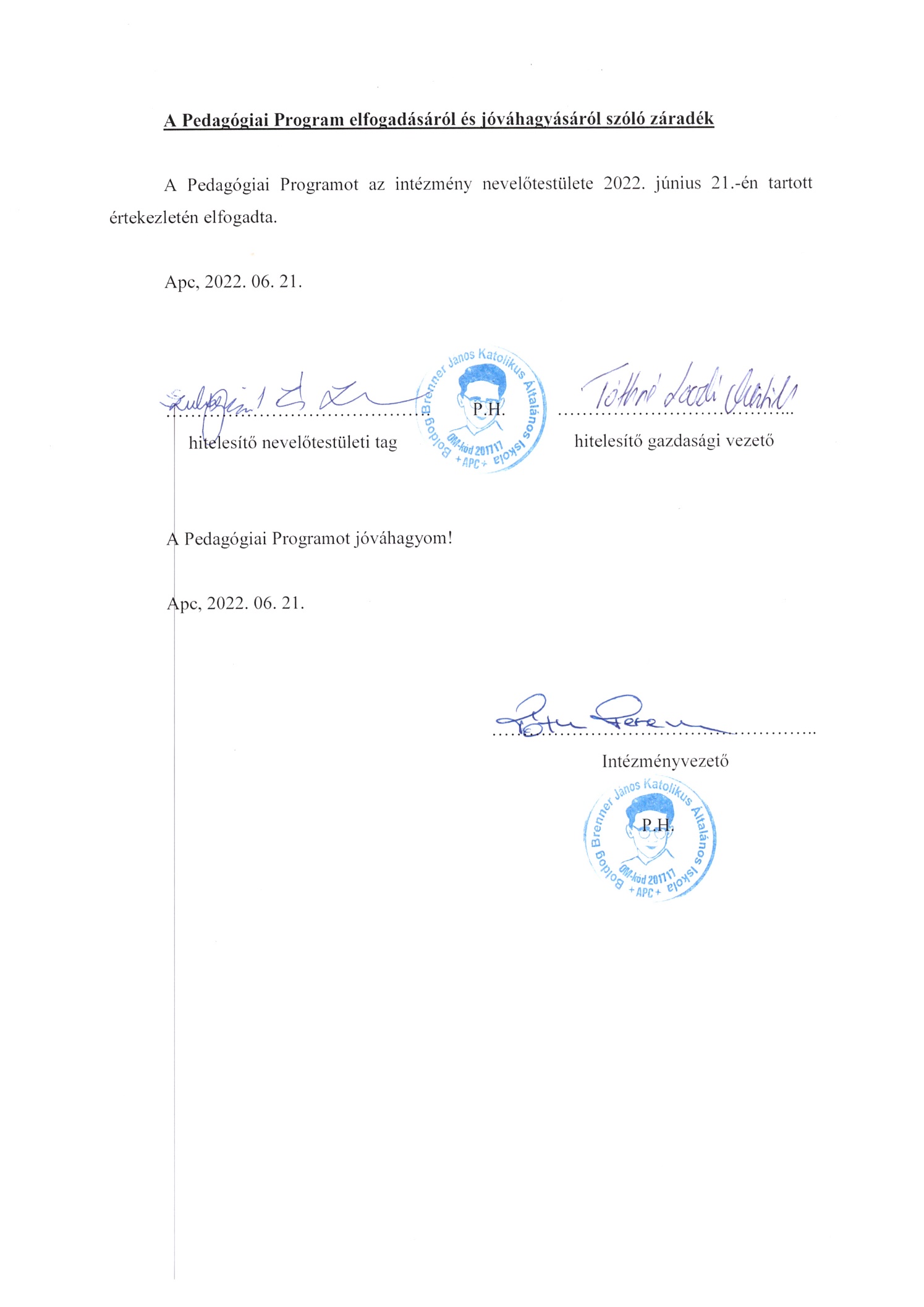 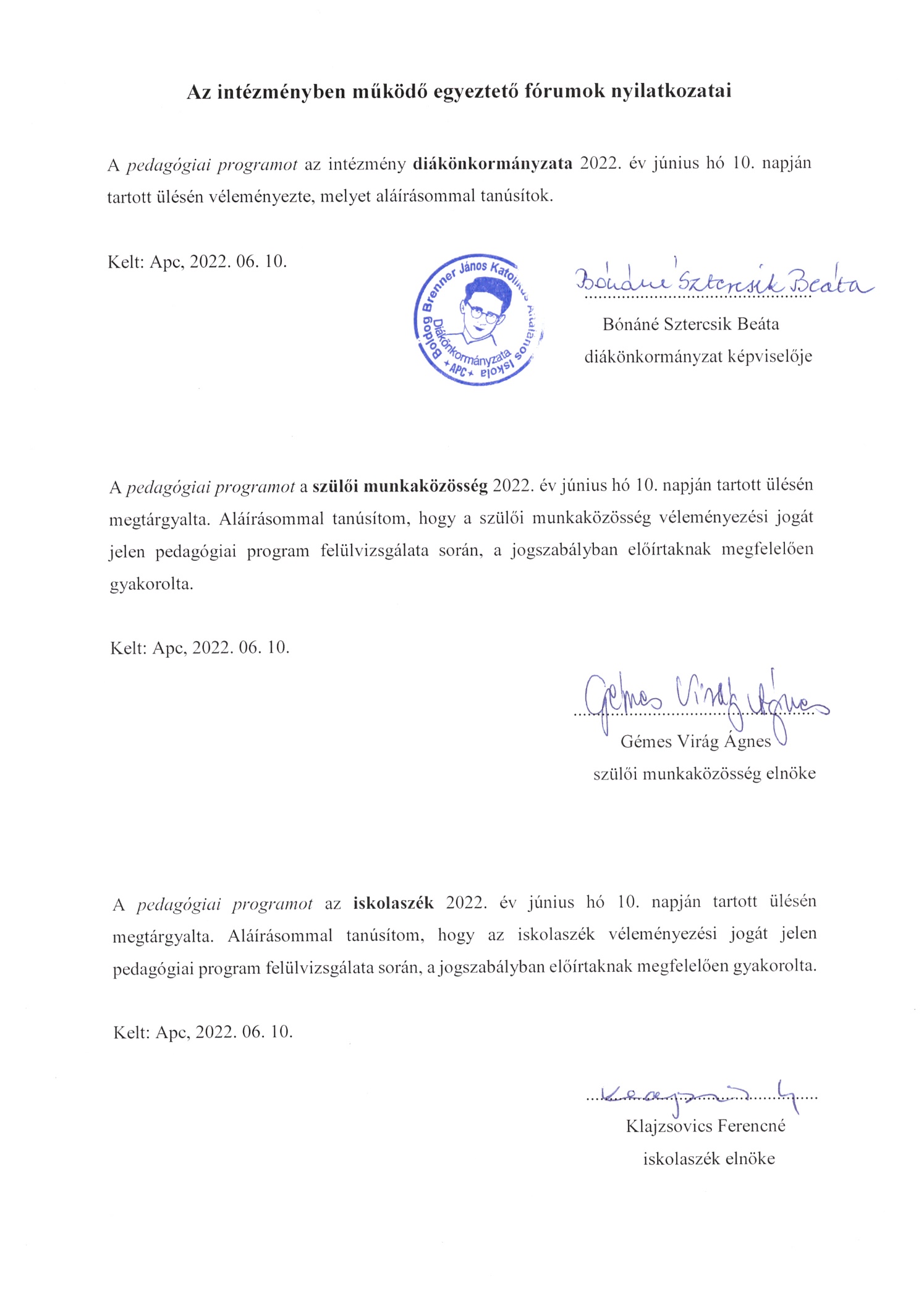 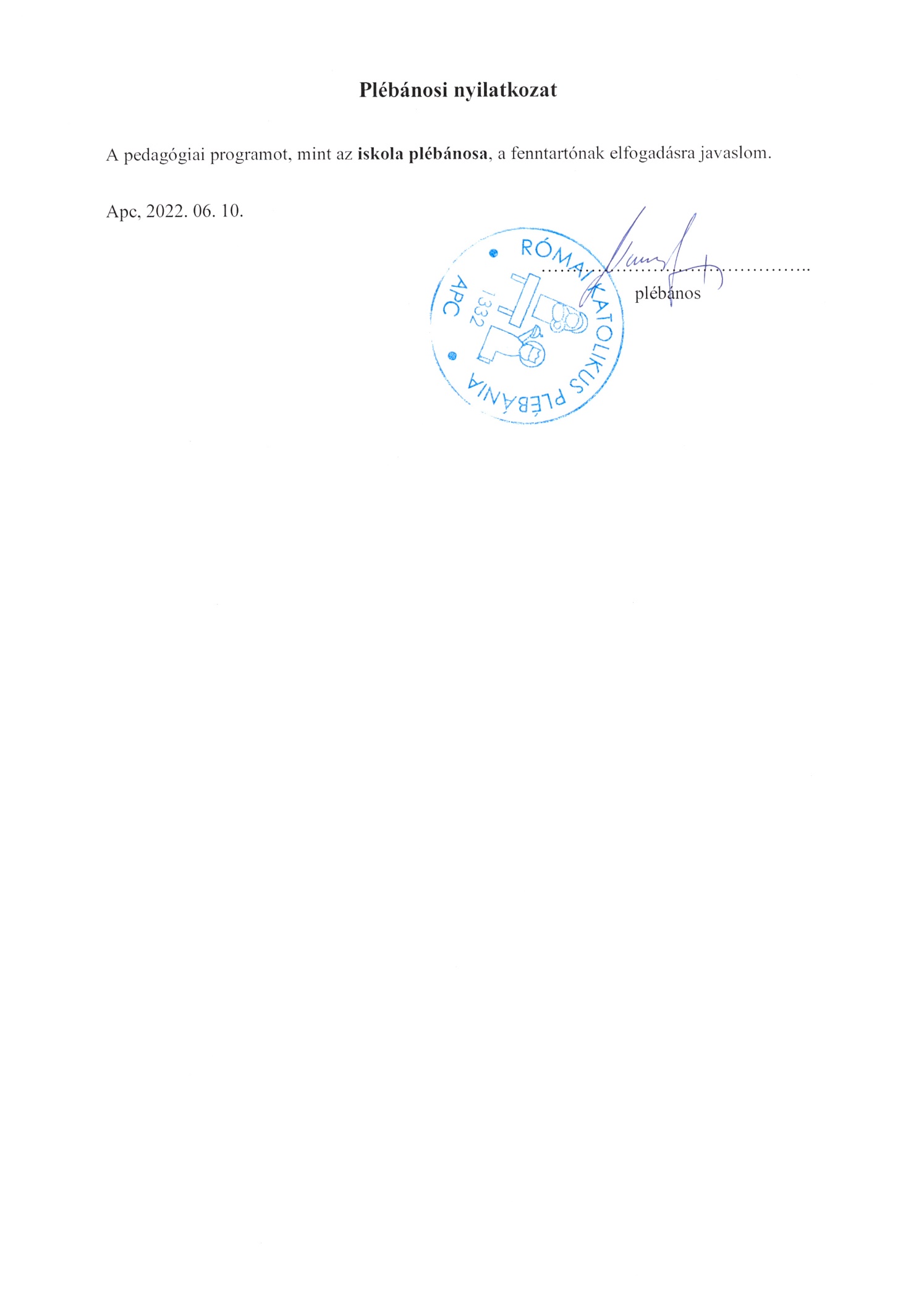 Legitimációs záradékA 2020.09.01-én életbe lépett pedagógiai program módosított változata, hatályba lépése, felülvizsgálata.A pedagógiai program felülvizsgált, módosított változata, 2022. szeptember 1-jével lép életbe a vonatkozó jogszabályi előírások alapján és a fenntartó által elfogadott módosításokat, alapelveket tartalmazza intézményünkre vonatkoztatva. Ezen pedagógiai program érvényességi ideje nyolc tanévre, azaz 2020. szeptember 1. napjától 2028. augusztus 31. napjáig szól. A pedagógiai programban megfogalmazott célok és feladatok megvalósulását a nevelőtestület folyamatosan vizsgálja.A pedagógusok munkaközösségei minden tanév végén értékelik a pedagógia programban megfogalmazott általános célok és követelmények megvalósulását, ill . írásban  javaslatot tesznek annak módosítására.A 2023/2024-es tanév során a nevelőtestületnek teljes körű felülvizsgálatot, értékelést kell végeznie és szükség esetén módosítania kell, vagy teljesen új pedagógiai programot kell készíteni, bevezetni. A Szülői Munkaközösségnek,  a szülők 10 %-ának,  a nevelőtestület 25 %-ának kérésére össze kell hívni a módosítás előkészítésével foglalkozó iskolavezetést és a nevelőtestületet. A pedagógiai programban megfogalmazott célok, feladatok megvalósulását az iskolai nevelőtestület kétévente az ellenőrzés, értékelés, részeként felülvizsgálja, kijelöli a további teendőket, az éves munkaterveket ehhez igazítja. A pedagógiai programot az alábbiak okán is felülvizsgálhatjuk: tankönyvváltás miatt törvények, rendeletek módosításakor. A pedagógiai program módosítására javaslatot tehet:az iskola igazgatója  a nevelőtestület bármely tagja  a nevelők szakmai munkaközössége  a szülői munkaközösség  az iskola fenntartója A pedagógiai program módosítását a nevelőtestület fogadja el, és az a fenntartó jóváhagyásával válik érvényessé. A módosított pedagógiai programot, a jóváhagyást követő tanév szeptember első napjától kell bevezetni. A pedagógiai program nyilvános, minden érdeklődő számára megtekinthető.A pedagógiai program egy-egy példánya a következő személyeknél, illetve helyeken tekinthető meg: az iskola fenntartójánál (Elektronikusan)az iskola honlapján az iskola könyvtárábanaz iskola igazgatójánál Köznevelés Információs Rendszerének elektronikus felületén                  - osztályterem4                  - gyógypedagógiai célra használt terem1                  - szaktanterem                  - könyvtár és közösségi terem 21                  - Szent István Közösségi Terem                                             1                  - Árpád-házi Szent Erzsébet Kápolna	- igazgatói iroda                  - nevelői szoba                  - gazdaságvezetői iroda                                  11111Közvetlen módszerekKözvetett módszerekSzokások kialakítását célzó, beidegző módszerek.Egyéni és csoportos differenciált tevékenység- szervezés Ösztönzés-    Gyakoroltatás-    Segítségadás-    Ellenőrzés- A tanulói közösség tevékeny-   ségének megszervezése.-  Közös célok kitűzése, elfo-  gadtatása.-  Hagyományok kialakítása.Magatartási modellek bemutatása, közvetítése.-   Elbeszélés-  Tények és jelenségek bemu-   tatása-  Műalkotások bemutatása-  A nevelő személyes példa-   mutatásaKatolikus módszerek: szeretetre ösztönzés  jó tulajdonságok keresése megértő elfogadás-  A nevelő részvétele a tanulói    közösség tevékenységében.-  A követendő egyéni és cso- portos minták kiemelése a közösségi életből.Tudatosítás (meggyőződés kialakítása).- Magyarázat, beszélgetés- A tanulók önálló elemző   munkája-  Felvilágosítás a betartandó    magatartási normákról.- VitaElmélyítés, látókör szélesítése.-  Projekt módszer-  Kooperatív technikák-  Kirándulás -  Hagyományőrzés-  FelvilágosításSsz.IdőpontTartalomTípus1.11:50 – 12:35irodalomÍ2.12:35 – 12:45szünet3. 12:45 – 13:30nyelvtanÍ4.13:30 – 13:40szünet5.13:40 – 14:00irodalomSZSsz.IdőpontTartalomTípus1.11:50 – 12:35matematikaÍ2.12:35 – 12:45szünet3. 12:45 – 13:15hittanSZ4.13:15 – 13:25szünet5.13:25 – 13:40vizuális kultúraSZ-GYSsz.IdőpontTartalomTípus1.11:00 – 11:45testnevelés, néptáncSZ-GY2.11:45 – 11:55szünet3.11:55 – 12:10technikaSZ-GY4. 12:10 – 12:20szünet5.12:20 – 12:35ének-zeneSZ-GYSsz.IdőpontTartalomTípus1.11:50 – 12:35nyelvtanÍ2.12:35 – 12:45szünet3. 12:45 – 13:30irodalomÍ4.13:30 – 13:40szünet5.13:40 – 14:00irodalomSZ6.14:00 – 14:10szünet7.14:10 – 14:55digitális kultúra (Csak 4. osztály)SZ-GYSsz.IdőpontTartalomTípus1.11:50 – 12:35matematikaÍ2.12:35 – 12:45szünet3. 12:45 – 13:15hittanSZ4.13:15 – 13:25szünet5.13:25 – 14:00vizuális kultúraSZ-GY6.14:00 – 14: 15szünet7. 14:15 – 14 :30Első idegen nyelv (Csak 4. osztály)SZ-GYSsz.IdőpontTartalomTípus1.11:00 – 11:45technika és tervezésSZ-GY2.11:45 – 11:55szünet3.11:55 – 12:40testnevelés, néptáncSZ4. 12:40 – 12:50szünet5.12:50 – 13:20ének-zeneSZ-GY6.13:20 – 13:30szünet7.13:30 – 14:15környezetismeretÍSsz.IdőpontTartalomTípus1.11:50 – 12:35nyelvtanÍ2.12:35 – 12:45szünet3. 12:45 – 13:30irodalomÍ4.13:30 – 13:40szünet5.13:40 – 14:25hittanSZ6.14:25 – 14:35szünet7.14:35 – 15:20testnevelés, néptáncSZ-GYSsz.IdőpontTartalomTípus1.11:50 – 12:35idegen nyelv/I. élő idegen nyelvÍ2.12:35 – 12:45szünet3. 12:45 – 13:30természettudományÍ4.13:30 – 13:40szünet5.13:40 – 14:25történelemÍ6.14:25 – 14:35szünet7.14:35 – 15:20vizuális kultúraSZ-GY8. 15:20 – 15:30szünet9.15:30 – 16:15hon- és népismeret(Csak 6. osztályban.)SZSsz.IdőpontTartalomTípus1.11:00 – 11:45technika és tervezésSZ-GY2.11:45 – 11:55szünet3. 11:55 – 12:40ének-zeneSZ-GY4.12:40 – 12:50szünet5.12:50 – 13:35digitális kultúraSZ-GY6.13:35 – 13:45szünet7.13:45 – 14:30matematikaÍSsz.IdőpontTartalomTípus1.11:50 – 12:35nyelvtanÍ2.12:35 – 12:45szünet3. 12:45 – 13:30irodalomÍ4.13:30 – 13:40szünet5.13:40 – 14:25hittanSZ6.14:25 – 14:35szünet7.14:35 – 15:20testnevelés, néptáncSZ-GY8. 15:20 – 15:30szünet9.15:30 – 16:15biológiaÍSsz.IdőpontTartalomTípus1.11:50 – 12:35idegen nyelv/I. élő idegen nyelv; angol nyelvÍ2.12:35 – 12:45szünet3. 12:45 – 13:30földrajzÍ4.13:30 – 13:40szünet5.13:40 – 14:25történelemÍ6.14:25 – 14:35szünet7.14:35 – 15:20vizuális kultúraSZ-GY8. 15:20 – 15:30szünet9.15:30 – 16:15digitális kultúra; informatikaSZ-GYSsz.IdőpontTartalomTípus1.11:00 – 11:45technika és tervezés (Csak 7. osztályban.)SZ-GY2.11:45 – 11:55szünet3. 11:55 – 12:40ének-zeneSZ-GY4.12:40 – 12:50szünet5.12:50 – 13:35fizikaÍ6.13:35 – 13:45szünet7.13:45 – 14:30matematikaÍ8.14:30 – 14:40szünet9.14:40 – 15:25kémiaÍ1-4. évfolyam5-8. évfolyamCsoportbontás-10Napközis csoportok21Differenciált fejlesztés84Szakkör44Sportkör44BTMN SNI foglalkozás1212Egyéb foglalkozások710Felvételi előkészítő2összesen:37 óra47 óraFormája, rendjeKorlátaiSzerepeTanév eleji diagnosztizálóSzázalékos kiértékelésNem osztályozható!ÁllapotfelmérésFélévi szummatívSzázalékos kiértékelésÖsszefüggő témakörök egymásra épülésének ellenőrzéseTanév végi szummatívSzázalékos kiértékelésAdott tanév tananyagának beépüléseTémakörönkénti, formatív dolgozatSzázalékos kiértékelésTémazáró dolgozatSzázalékos kiértékelésEgy témakör beépülésének kontrollálásaÍrásbeli feleletRövidebb szakasz teljesítettségének ellenőrzése, beszédkészség fejlődéseGyűjtőmunkaA munkaközösség által meghatározott módon értékelveAz önállóság fejlődésének vizsgálataÓrai munkaPontozásos módszerrelNapi nyomon követésTémahét, projektA tanórai és a házi felkészülés során végzett tevékenységek osztályozhatók, a kooperatív technikák során alkalmazott módszerek a mértékadóak.A tanuló egyéni és csoportos teljesítményének és tudásának értékelése, továbbá a csoportban végzett munkában való részvétel, az együttműködés szintjének értékelése.Írásbeli házi feladatAz értékelés egyedi módja szerinti módszerrel.Az otthoni gyakorlás ellenőrzése, hibák javítása, szorgalom.100 % -  91 %590 % - 76 %475 % - 50%349 % - 30%229 % - 0 %1Óraterv a kerettantervekhez – 1–4. évfolyamÓraterv a kerettantervekhez – 1–4. évfolyamÓraterv a kerettantervekhez – 1–4. évfolyamÓraterv a kerettantervekhez – 1–4. évfolyamÓraterv a kerettantervekhez – 1–4. évfolyamTantárgyak1. évf.2. évf.3. évf.4. évf.Magyar nyelv és irodalom7755Idegen nyelv/Első élő idegen nyelv2Matematika4444Etika / hit- és erkölcstan1111Környezetismeret11Ének-zene2222Vizuális kultúra2221Technika tervezés1111Digitális kultúra11Testnevelés 5555Kötelező alapóraszám22222223Szabadon tervezhető 2222Rendelkezésre álló órakeret24242425Óraterv a kerettantervekhez – 5–8. évfolyamÓraterv a kerettantervekhez – 5–8. évfolyamÓraterv a kerettantervekhez – 5–8. évfolyamÓraterv a kerettantervekhez – 5–8. évfolyamÓraterv a kerettantervekhez – 5–8. évfolyamTantárgyak5. évf.6. évf.7. évf.8. évf.Magyar nyelv és irodalom4433Idegen nyelv/első élő idegen nyelv3333Matematika4433Történelem2222Állampolgári ismeretek1Etika / hit- és erkölcstan1111Természettudomány22Biológia21Fizika12Kémia12Földrajz21Ének-zene2111Vizuális kultúra1111Dráma és színház1Hon- és népismeret1Digitális kultúra1111Technika és tervezés 111Testnevelés 5555Közösségi nevelés (osztályfőnöki)1111Kötelező alapóraszám27262828Szabadon tervezhető1222Rendelkezésre álló órakeret28283030Óraterv a kerettantervekhez – 1–4. évfolyamÓraterv a kerettantervekhez – 1–4. évfolyamÓraterv a kerettantervekhez – 1–4. évfolyamÓraterv a kerettantervekhez – 1–4. évfolyamÓraterv a kerettantervekhez – 1–4. évfolyamTantárgyak1. évf.2. évf.3. évf.4. évf.Magyar nyelv és irodalom7755Idegen nyelv/Első élő idegen nyelv2Matematika4444Etika / hit- és erkölcstan1111Környezetismeret11Ének-zene2222Vizuális kultúra2221Technika és tervezés1111Digitális kultúra11Testnevelés 5555Kötelező alapóraszám22222223Szabadon tervezhető 2222Magyar nyelv és irodalom1111Matematika1111Rendelkezésre álló órakeret24242425Hittan (a 2011. évi CXC. Nktv.6.mell. CB oszlop szerint) 1111Heti összes óraszám25252526Óraterv a kerettantervekhez – 5–8. évfolyamÓraterv a kerettantervekhez – 5–8. évfolyamÓraterv a kerettantervekhez – 5–8. évfolyamÓraterv a kerettantervekhez – 5–8. évfolyamÓraterv a kerettantervekhez – 5–8. évfolyamTantárgyak5. évf.6. évf.7. évf.8. évf.Magyar nyelv és irodalom4433Idegen nyelv/első élő idegen nyelv3333Matematika4433Történelem2222Állampolgári ismeretek1Etika / hit- és erkölcstan1111Természettudomány22Biológia1,51,5Fizika1,51,5Kémia1,51,5Földrajz1,51,5Ének-zene2111Vizuális kultúra1111Digitális kultúra1111Technika és tervezés 111Testnevelés 5555Közösségi nevelés (osztályfőnöki)1111Kötelező alapóraszám27262828Szabadon tervezhető1222Dráma és színház (Kötelező)1Hon- és népismeret (Kötelező)1Magyar nyelv és irodalom10,50,5Matematika0,50,5Történelem11Rendelkezésre álló órakeret28283030Hittan (a 2011. évi CXC. Nktv.6.mell. CB oszlop szerint) 1111Heti összes óraszám29293131Beszéd és olvasás1. Beszéd és kommunikáció 2. Betűtanítás kezdete. Olvasási készséget megalapozó képességek fejlesztéseA témakör sajátossága a képességfejlesztés. Az időkeret tartalmazza az előkészítő szakasz képességfejlesztését és minden hang és betű tanításának előkészítését.3. Betűtanítás. Olvasási készséget megalapozó képességek fejlesztéseA témakör sajátossága a képességfejlesztés. Az időkeret tartalmazza minden hang- és betű- tanítás ismereteit, fejlesztési feladatait. 4. Népmesék, műmeséktörzsanyagMagyar népmesék: A vadgalamb és a szarka; Miért haragszik a disznó a kutyára, a kutya a macskára, a macska az egérre?; A sajtot osztó róka; Két kecske találkozott a pallón; A varga, a szikra és a bab; A róka és a kácsák; Jakab meg az apja; Az okos leány; Az öreg halász és a nagyravágyó felesége (Illyés Gyula); A hiú király; Csalimese (Benedek Elek); Lázár Ervin: Mese reggelre; Zelk Zoltán: A három nyúl (verses mese); A pap meg a tojások (cigány népmese); Csukás István: Sün Balázs; Kormos István: Vackor az első bében (részletek)A törzsanyaghoz kapcsolódó, kiegészítő tartalmak Csukás István: A téli tücsök meséi /részlet/; A galamb, a réce meg a lúd; Az állatok vitája; Ki a legelébbvaló?; A szegényember káposztája; A kiskakas gyémánt félkrajcárja (Arany László); Kinek köszönt a vándor?; Az állatok nyelvén tudó juhász; Tréfás mese (Benedek Elek gyűjtése); Móra Ferenc: Levelek hullása; Osváth Erzsébet: A fecskerepülőtéren; Lázár Ervin: Kék meg a sárga; Lázár Ervin: A fába szorult hernyó /részlet/; Kányádi Sándor: A néma tulipán; Kányádi Sándor: Mogyoró király meséje; Csukás István: Egy különös idegen; Csukás István: Süsü /részlet/; Kányádi Sándor: A mindennapi kenyér; Fazekas Anna: Öreg néne őzikéje (verses mese); Jékely Zoltán: A három pillangó; Janikovszky Éva: Ha én felnőtt volnék; Móricz Zsigmond: Iciri-piciri; Kutya-macska barátság; Kányádi Sándor: Mesemorzsa; Hárs Ernő: Vége a vakációnak; A kisgömböc;  A kismalac és a farkasok (Arany László); Lázár Ervin: A lyukas zokni5. VersektörzsanyagNemes Nagy Ágnes: Nyári rajz; Kányádi Sándor: Ha a napnak; József Attila: Hangya; Weöres Sándor: Galagonya; Zelk Zoltán: Este jó, este jó…; Romhányi József: A bűnbánó elefánt; Csoóri Sándor: Esti párbeszéd; Csoóri Sándor: Csodakutya; Kiss Anna: A nappal és az éjszaka; Móra Ferenc: A cinege cipője; József Attila: Altató; Petőfi Sándor: Anyám tyúkja; Petőfi Sándor: Arany Lacinak; Gazdag Erzsébet: Álmomban; Móricz Zsigmond: A török és a tehenek (A vastag betűs művek memoritek.)A törzsanyaghoz kapcsolódó, kiegészítő tartalmak Kányádi Sándor: Ballag már; Móra Ferenc: Csókai csóka; Nemes Nagy Ágnes: A titkos út; Kányádi Sándor: Szarvasitató; Nemes Nagy Ágnes: Névnapra; Romhányi József: A pék pókja; Weöres Sándor: Nyári este; Móra Ferenc: Zengő ABC; Kányádi Sándor: Aki fázik; Tarbay Ede: Mit beszélt a vízimalom a patakkal?; Nemes Nagy Ágnes: Lila fecske; Zelk Zoltán: Kóc, kóc; Weöres Sándor: Nyári este; Tamkó Sirató Károly: Pinty és ponty6. Helyem a közösségben – család, iskolatörzsanyagJanikovszky Éva: Már iskolás vagyok (részletek); Hervay Gizella: Elfelejtő mese; Zelk Zoltán: Kicsi vagyok én; Nemes Nagy Ágnes: Gesztenyefalevél valamint ismerettartalmú szövegek a Helyem a közösségben – család, iskola témakörbenA törzsanyaghoz kapcsolódó, kiegészítő tartalmakFésűs Éva: Csupafül huszonkét meséje (részlet); Janikovszky Éva: Velem mindig történik valami7. Évszakok, ünnepkörök, hagyományoktörzsanyagMagyar népköltés: Hónapsoroló; Zelk Zoltán: Négy vándor; Kányádi Sándor: Jön az ősz; Petőfi Sándor: Itt van az ősz, itt van újra /részlet/; Lázár Ervin: Mit ugrálsz, hideg?; Weöres Sándor: Száncsengő; Betlehemes játék; Weöres Sándor: Újévi mese; Gazdag Erzsébet: Itt a farsang; Devecsery László: Húsvét; A virágok vetélkedése (népköltészet – húsvét); Szabó Lőrinc: Tavasz; Szilágyi Domokos: Két nyári mondóka; Ágh István: Virágosat álmodtam; valamint ismerettartalmú szövegek az Évszakok, ünnepkörök, hagyományok témakörben (A vastag betűs művek memoritek.) A törzsanyaghoz kapcsolódó, kiegészítő tartalmakHónapmondóka; Csanádi Imre: Négy testvér; Zelk Zoltán: Őszi mese; Csanádi Imre: Doromboló; Csanádi Imre: Farkas üvölt; Zelk Zoltán: Téli fák; Móra Ferenc: A kíváncsi hópelyhek; Zelk Zoltán: Téli mese; Nemes Nagy Ágnes: Hóesésben; Kányádi Sándor: Betemetett a nagy hó; Szabó Lőrinc: Esik a hó; Devecsery László: Karácsonyi éjben, Kányádi Sándor: Szeptember; Kányádi Sándor: Fenyőmese; Szilágyi Domokos: Ősz; Kányádi Sándor: Szeptember; Kányádi Sándor: Fenyőmese; Kodály Zoltán: Pünkösdölő (részlet); Elindult Mária – magyar népének; Kányádi Sándor: Aki fázik; Zelk Zoltán: Csilingel a gyöngyvirág8. Állatok, növények, emberektörzsanyagIsmerettartalmú szövegek az Állatok, növények, emberek témakörbenTémakör neveÓraszámÓraszámÓraszámÓraszámTémakör neve1.- 2. évf.a kerettanterv alapján1.évf.1.évf.1.évf.2.évf.2.évf.Témakör neve1.- 2. évf.a kerettanterv alapjána keret-tanterv alapjána keret-tanterv alapjánszabadon tervezhetőóraa keret-tanterv alapjánszabadon tervezhető óraBeszéd és olvasás3636Beszéd és kommunikáció301515361536Betűtanítás kezdete. Olvasási készséget megalapozó részképességek fejlesztése60606036036Betűtanítás. Olvasási készséget megalapozó részképességek fejlesztése705454361636Népmesék, műmesék 4077363336Versek, népköltészeti alkotások2855362336Helyem a közösségben – család, iskola1844361436Évszakok, ünnepkörök, hagyományok2544362136Állatok, növények, emberek2444362036Írás és helyesírás3636Óvodából iskolába – írás-előkészítés, íráskészséget megalapozó képességek fejlesztése32323236036Írás jelrendszere583838362036A nyelv építőkövei: hang/betű, szótag, szó 261313361336A nyelv építőkövei: szó, szókapcsolat, mondat, szöveg2522362336Kisbetű – nagybetű1844361436A magyar ábécé – a betűrend1822361636Hangok időtartamának jelentés megkülönböztető szerepe3288362436Összes óraszám:5042522523625236Összes óraszám:576288288288288288 olvasás, szövegértés1. Beszéd és kommunikáció 2. Mesék, történetektörzsanyagMagyar népmesék: A furfangos királykisasszony és az okos molnárlegény; A molnár, a fia meg a szamár; Világszép Ilonka; Hazugságmese; Füllentő mese; Kőleves; A só; Szécsi Magda: A cigányasszony meg az ördög; Benedek Elek: A szamár meg az oroszlán; A holló és a róka - Aesopus, La Fontaine; Romhányi József: Interjú a farkassal, aki állítólag megette Piroskát; Rákos Sándor: A két kis vadkörtefa; Tordon Ákos: Pilleruha; Lázár Ervin: Csodapatika; Csukás István: A téli tücsök meséi (részlet)A törzsanyaghoz kapcsolódó, kiegészítő tartalmakMagyar népmesék:A szamárrá változott barát; Az öszvércsikó, a róka meg a farkas; A megszámlálhatatlan sok juh; A csillagszemű juhász; Mese a dohányról; A legfinomabb falat;Benedek Elek: Kígyós Jancsi; Lázár Ervin: A szökevény szeplők; Pilinszky János: A nap születése; Szilvát adok szemétért! (bolgár népmese); Berze Nagy János: A fekete madár; Arany László: A macska és az egér; A farkas és a bárány – Aesopus és La Fontaine; Benedek Elek: Az öregek; Lázár Ervin: Vacskamati; Kányádi Sándor: Kenyérmadár; Kányádi Sándor: Farkasűző furulya3. Mondák, regéktörzsanyagGaál Mózes: Mese a csodaszarvasról; Móra Ferenc: A hunok hazát keresnek; Móra Ferenc: Az Isten kardja; Gárdonyi Géza: Attila temetése; Gaál Mózes: Emese álma; Lázár Ervin: Szent István koronája (részletek); A sapkatöltés – Szent István-legenda – somogyi népmonda nyomán; Mátyást királlyá választják – Benczédi Székely István és Thuróczi János krónikája nyomán; Mátyás király és az öregember – (Illyés Gyula: Hetvenhét magyar népmese); Móra Ferenc: Furfangos Támadi; Móra Ferenc: Kevély Kereki valamint ismerettartalmú szövegekA törzsanyaghoz kapcsolódó, kiegészítő tartalmakGaál Mózes: Fiamnak; A magyarok eredete – Kézai Simon és Anonymus krónikája nyomán; Garay János: Álmos (részlet); A fehér ló mondája (A Képes Krónika nyomán); Koltay Gergely: Honfoglalás; A vérszerződés - Anonymus krónikája nyomán; Kányádi Sándor: Az elveszett követ; Móra Ferenc: Harmatos zöld fűben... ; Gergő juhász kanala – magyar népmese; Mesék Mátyás királyról; Tatay Sándor: Kinizsi Pál – könyvismertetés; Tatay Sándor: Kinizsi Pál (Két fenevad – részlet); Móra Ferenc: Bem apó kisdobosa; Mikszáth Kálmán: A nagy nap; Galamboskő – népmonda nyomán (Lengyel Dénes: Régi magyar mondák című könyvéből); Hegedűs Géza: Egy külföldi követ levele Mátyás király könyvtárából valamint ismerettartalmú szövegek: a Vérszerződés, honfoglalás, honfoglalók élete a Kárpát-medencében, honfoglalás-kori mesterségek, Szent Korona története, Államalapítás, királyok kora, tatárjárás, török hódoltság kora, kuruc-labanc korszak (Rákóczi), forradalom és szabadságharc4. VersektörzsanyagNemes Nagy Ágnes: Fekete hattyú; Nemes Nagy Ágnes: Bodzavirág; Kányádi Sándor: Valami készül; Radnóti Miklós: Éjszaka; Verbőczy Antal: Ősz (képvers); Áprily Lajos: Március; József Attila: Mama; Tóth Árpád: Láng; József Attila: Kertész leszek; Weöres Sándor: Hold és felhő; Nagy László: Dióverés; Kányádi Sándor: Ballada; Tamkó Sirató Károly: Tengerecki hazaszáll; Kölcsey Ferenc: Himnusz (első két versszak); Vörösmarty Mihály: Szózat (keretversszakok); Petőfi Sándor: Nemzeti dal; Leksa Manush: Cigány bölcsődal (A vastag betűs művek memoritek.)A törzsanyaghoz kapcsolódó, kiegészítő tartalmakRadnóti Miklós: A mécsvirág kinyílik; Ratkó József: Tavasz; Weöres Sándor: Kánikula; József Attila: Csendes, kévébe…; Kányádi Sándor: Csukástó; Weöres Sándor: Fülemüle; Weöres Sándor: A tündér; Weöres Sándor: Robogó szekerek – prózaköltemény; Kányádi Sándor: Sóhajtás; Magyar népdalok: Elindultam szép hazámbul; Tavaszi szél vizet áraszt; Ej-haj, gyöngyvirág; Nem szoktam; Serkenj fel, kegyes nép5. Helyem a világbantörzsanyagKiss Anna: Hol van a világ vége? – prózaköltemény; Fekete István: A tölgyfa (részlet); Csukás István: Kurta mese Lázár Ervinről (Lázár Ervin ötvenedik születésnapjára) valamint Ismerettartalmú szövegek a Helyem a világban témakörbenA törzsanyaghoz kapcsolódó, kiegészítő tartalmakJanikovszky Éva: Ha én felnőtt volnék; Janikovszky Éva: Velem mindig történik valami (részlet)6. Ünnepkörök, hagyományok, mesterségektörzsanyagNagy László: Adjon az Isten; Nagy László: Csodafiú – szarvas; Nagyváradi János: Csendes éj; Dsida Jenő: Itt van a szép karácsony; Ady Endre: Kis, karácsonyi ének; Szabó Lőrinc: Lóci verset ír; Locsolóvers; Kodály Zoltán: Pünkösdölő (részlet) továbbá ismerettartalmú szövegek az Ünnepkörök, hagyományok, mesterségek témakörben7. Növények, állatok, emberek (találmányok, felfedezések)törzsanyagBuda Ferenc: Kőből rakott mese; Lázár Ervin: Bab Berci köve - dramatizált változat valamint ismerettartalmú szövegek: A föld élőlényei: növények, állatok – az életkori sajátosságoknak megfelelő érdekességek; Különleges tájak bemutatása (Magyarország); Magyar találmányok felfedezések; Nobel-díjasok valamint ismerettartalmú szövegek A törzsanyaghoz kapcsolódó, kiegészítő tartalmakFekete István: Csí és más mesék; valamint ismerettartalmú szövegek: A világegyetemtől haladva a Földig – a bolygónk megismerése (pl: nyughatatlan bolygónk; háborgó Föld – vulkánkitörések, földrengések keletkezése; barlangok: cseppkő, jég; a felszín vizei; a légkör; a szivárvány; villámok keletkezése8. Olvassunk együtt! Közös olvasmányoktörzsanyagLázár Ervin: Bab Berci; Tatay Sándor: Kinizsi Pál; Fekete István: VukA törzsanyaghoz kapcsolódó, kiegészítő tartalmakBerg Judit: Rumini; Janikovszky Éva: A nagy zuhé; Csukás István: Pom-pom meséiTémakör neveÓraszámÓraszámÓraszámÓraszámTémakör neve3-4.. évf.a kerettanterv alapján3.évf.3.évf.3.évf.4.évf.4.évf.Témakör neve3-4.. évf.a kerettanterv alapjána keret-tanterv alapjána keret-tanterv alapjánszabadon tervezhetőóraa keret-tanterv alapjánszabadon tervezhető óraOlvasás, szövegértés3636Beszéd és kommunikáció221111361136Mesék, történetek22131336936Mondák, regék301515361536Versek, népköltészeti alkotások251212361336Helyem a világban251212361336Ünnepkörök, hagyományok, mesterségek251212361336Állatok, növények, tájak, találmányok351515362036Olvassunk együtt! Közös olvasmányok104436636Nyelvtan, helyesírás és szövegalkotás3636A nyelv építőkövei: hang/betű, szótag, szó, elválasztás, betűrendbe sorolás15101036536A nyelv építőkövei: Az írásbeli szövegalkotás lépései (mondatgrammatikai eszközök alkalmazása- kapcsolás, szűkítés, bővítés, névmásítás, névelőhasználat, helyettesítés) 20131336736A nyelv építőkövei: szó, szókapcsolat, mondat, szöveg (rövid szövegek alkotása - hír, hirdetés, meghívó, felhívás, tudósítás, elbeszélő szöveg, elektronikus levél)251010361536Szótő és toldalék, szóelemzés168836836Hangalak és jelentés kapcsolata, állandósult szókapcsolatok1577368361. Élőlények, tárgyak, gondolati dolgok neve  - kisbetű – nagybetű201212368362. Tulajdonságokat kifejező szavak151010365363. Mennyiségeket kifejező szavak1544361364. Cselekvés, történés a múltban, jelenben, jövőben251212361336Összes óraszám:3601801803618036432216216216216216Témakör neveJavasolt óraszámPersonal topics and topics concerning immediate environment and nature20Topics concerning classroom activities10Cross-curricular topics and activities8English and language learning5Intercultural topics6Playful learning10Entertainment6Gaining and sharing knowledge3Szabadon tervezhető órakeret4Összes óraszám:72Témakör neveóraszámóraszámóraszámóraszámóraszámóraszámóraszámóraszámóraszámTémakör neve1.- 2. évf.a kerettanterv alapján1. évfolyam.1. évfolyam.1. évfolyam.2. évfolyam2. évfolyam2. évfolyam2. évfolyam2. évfolyamTémakör neve1.- 2. évf.a kerettanterv alapjánkerettan-terv alapjánszabadon tervezhetőszabadon tervezhetőszabadon tervezhetőkerettan-terv alapjánkerettan-terv alapjánkerettan-terv alapjánszabadon tervezhetőVálogatás, halmazok alkotása, vizsgálata8443644363636Rendszerezés, rendszerképzés8443644363636Állítások8443644363636Problémamegoldás8443644363636Szöveges feladatok megoldása11553666363636Szám és valóság kapcsolata1910103699363636Számlálás, becslés12663666363636Számok rendezése12663666363636Számok tulajdonságai18993699363636Számok helyi értékes alakja10553655363636Mérőeszköz használata, mérési módszerek201010361010363636Alapműveletek értelmezése201010361010363636Alapműveletek tulajdonságai16883688363636Szóbeli számolási eljárások201010361010363636Fejben számolás18993699363636Alkotás térben és síkon8443644363636Alakzatok geometriai tulajdonságai12663666363636Transzformációk6333633363636Tájékozódás térben és síkon8443644363636Összefüggések, kapcsolatok, szabályszerűségek felismerése18993699363636Adatok megfigyelése6333633363636Valószínűségi gondolkodás6333633363636Összes óraszám:27214414436144144144363636Összes óraszám:272180180180180180180180180180Témakör neveóraszámóraszámóraszámóraszámóraszám3.- 4. évf.a kerettanterv alapján3. évf.3. évf.4. évf.4. évf.a keret-tanterv alapjánszabadon tervezhetőóraa keret-tanterv alapjánszabadon tervezhetőóraVálogatás, halmazok alkotása, vizsgálata6336336Rendszerezés, rendszerképzés10536536Állítások8436436Problémamegoldás10536536Szöveges feladatok megoldása16836836Szám és valóság kapcsolata8436436Számlálás, becslés10536536Számok rendezése6336336Számok tulajdonságai17936836Számok helyi értékes alakja12636636Mérőeszköz használata, mérési módszerek2010361036Alapműveletek értelmezése6336336Alapműveletek tulajdonságai8436436Szóbeli számolási eljárások12636636Fejben számolás15736836Írásbeli összeadás és kivonás12636636Írásbeli szorzás és osztás12636636Törtrészek10536536Negatív számok6336336Alkotás térben és síkon12636636Alakzatok geometriai tulajdonságai12636636Transzformációk8436436Tájékozódás térben és síkon6336336Összefüggések, kapcsolatok, szabályszerűségek felismerése18936936Adatok megfigyelése6336336Valószínűségi gondolkodás6336336Összes óraszám:2721443614436Összes óraszám:272180180180180TémakörökTémakörökÓraszámÓraszámBevezetés – Isten gyermekei vagyunkBevezetés – Isten gyermekei vagyunk31.Világunk, embertársainktémafeldolgozásösszefoglalás, ellenőrzés142162.Isten Fia emberré letttémafeldolgozásösszefoglalás, ellenőrzés132153.Isten Fia köztünk élttémafeldolgozásösszefoglalás, ellenőrzés202224.Isten népetémafeldolgozásösszefoglalás, ellenőrzés628Az egyházi év ünnepeihez kapcsolódó aktuális foglalkozások3Év végi ismétlés, összefoglalás5ÖsszesenÖsszesen72Bevezetés – Isten gyermekei vagyunkBevezetés – Isten gyermekei vagyunkBevezetés – Isten gyermekei vagyunkBevezetés – Isten gyermekei vagyunkFejlesztendő kompetenciák,fejlesztési feladatokTémák, tartalmakTanulói tevékenységekKapcsolódási lehetőségekSzociális és állampolgári kompetenciaA társadalmi érzékenység fejlesztéseAz önismeret és a társas kultúra fejlesztéseEsztétikai-művészeti tudatosság és kifejezőképességA harmóniaérzék fejlesztéseFenntarthatóság, környezettudatosságIsmerkedés egymással, az iskolával, a hittannalTanítói irányítással kapcsolatteremtő játékokat játszanakBemutatják családjaikatImádkozni tanulnak énektanulással, gyertyagyújtássalÉnek-zeneVilágunk, embertársaink (1. témakör)Világunk, embertársaink (1. témakör)Világunk, embertársaink (1. témakör)Világunk, embertársaink (1. témakör)Fejlesztendő kompetenciák,fejlesztési feladatokTémák, tartalmakTanulói tevékenységekKapcsolódási lehetőségekKezdeményezőképesség és vállalkozói kompetenciaFenntarthatóság, környezettudatosságA megfigyelés és a stratégiai tervezés képességének fejlesztéseTesti, lelki egészségAnyanyelvi kommunikációA beszédkészség fejlesztéseA szóbeli szövegek megértése és értelmezése készségének fejlesztéseAz önismeret és a társas kultúra fejlesztéseSzociális és állampolgári kompetenciaÁllampolgárságra, demokráciára nevelésA nyitottság és társadalmi érzékenység képességének fejlesztéseHatékony, önálló tanulásA tanulás tanításaA kapcsolatba hozás képességének fejlesztéseIsmerkedés a teremtett világgal és az embertársakkal:A nagyvilág: a FöldAz élő világ: Isten az élet uraA ránk bízott világEmbertársaink (nemek, életkorok, embertípusok)Élet a családban: családtagok, vendégszeretet; családi imaÉlet az embertársak között: szomszédok, az utca népeGyermekek egymás között: az együttélés szabályaiBevezetés: fényképek gyűjtése a világrólTanórai beszélgetés a világról, az embertársi kapcsolatokrólAktualizálás: rajzkészítés a családról; énektanulás, hogy otthon is hozzá tudjanak járulni az imáhozKörnyezetismeretRajzÉnek-zeneIsten Fia emberré lett (2. témakör)Isten Fia emberré lett (2. témakör)Isten Fia emberré lett (2. témakör)Isten Fia emberré lett (2. témakör)Fejlesztendő kompetenciák,fejlesztési feladatokTémák, tartalmakTanulói tevékenységekKapcsolódási lehetőségekAnyanyelvi kommunikációEurópai azonosságtudat – egyetemes kultúraA beszédkészség és a szóbeli szövegek megértésének, illetve alkotásának fejlesztéseHatékony, önálló tanulásA tanulás tanításaA megkülönböztetés képességének fejlesztéseEsztétikai-művészeti tudatosság és kifejezőképességTesti, lelki egészségAz esztétikai érzék fejlesztéseSzociális és állampolgári kompetenciaÁllampolgárságra, demokráciára nevelés Az önismeret és a társas kultúra fejlesztéseA felelősségérzet és társas aktivitás készségének fejlesztéseIsmerkedés Jézus életének eseményeivel:Az angyali üdvözletMária és József várja a gyermeketA napkeleti bölcsek látogatásaA Szent Családnak menekülnie kellA tanító bemutatja a szentírási elbeszéléseketIsmeretek szóbeli visszamondása, megszilárdításaAktualizálás: történetek dramatizált előadása; társasjátékok (pl. betlehemi társasjáték) játszása; ima (Miatyánk), ének és versek tanulásaÉnek-zeneIsten Fia köztünk élt (3. témakör)Isten Fia köztünk élt (3. témakör)Isten Fia köztünk élt (3. témakör)Isten Fia köztünk élt (3. témakör)Fejlesztendő kompetenciák,fejlesztési feladatokTémák, tartalmakTanulói tevékenységekKapcsolódási lehetőségekAnyanyelvi kommunikációEurópai azonosságtudat – egyetemes kultúraA beszédkészség és a szóbeli szövegek megértésének, illetve alkotásának fejlesztéseHatékony, önálló tanulásA tanulás tanításaA reflektálás képességének fejlesztéseEsztétikai-művészeti tudatosság és kifejezőképességTesti, lelki egészségAz esztétikai érzék fejlesztéseSzociális és állampolgári kompetenciaÁllampolgárságra, demokráciára nevelésAz önismeret és a társas kultúra fejlesztése 
A felelősségérzet és a társas aktivitás készségének fejlesztéseIsmerkedés a földi Jézus életének eseményeivel:Jézus a világ elé lép: a tanítványok kiválasztásaJézus az Atya szeretetéről tanít: a tékozló fiú történeteJézus az emberszeretetről tanít: az irgalmas szamaritánus történeteJézus részt vesz az emberek életében: a kánai menyegző; a kenyérszaporításJézus segít barátain: a vihar lecsendesítéseJézus segít a betegeken és a szomorkodókon: Jairus leányának feltámasztásaJézus a Jó PásztorA tanító bemutatja a szentírási elbeszéléseketIsmeretek szóbeli visszamondása, megszilárdításaAktualizálás: történetek dramatizált előadása; társasjátékok (pl. igaz-hamis) játszása; ima (Üdvözlégy Mária), ének és versek tanulásaÉnek-zeneOlvasásIsten népe (4. témakör)Isten népe (4. témakör)Isten népe (4. témakör)Isten népe (4. témakör)Fejlesztendő kompetenciák,fejlesztési feladatokTémák, tartalmakTanulói tevékenységekKapcsolódási lehetőségekAnyanyelvi kommunikációEurópai azonosságtudat – egyetemes kultúraNemzeti öntudat, hazafias nevelésA beszédkészség és a szóbeli szövegek megértésének, illetve alkotásának fejlesztéseHatékony, önálló tanulásA tanulás tanításaA memória képességének fejlesztéseEsztétikai-művészeti tudatosság és kifejezőképességTesti, lelki egészségAz esztétikai érzék fejlesztéseSzociális és állampolgári kompetenciaÁllampolgárságra, demokráciára nevelésA felelősségérzet és a társas aktivitás készségének fejlesztéseIsmerkedés Isten népével:Isten családjának tagjai: a keresztelésJézus pásztorokra bízta népét: papok, püspökök, pápaIsten népének ünnepi együttléte: a szentmiseA mindennapok megszentelése: imamódok, imaformák Jézus anyát is adott: Mária Élet az egyházközségbenA tanító bemutatja a szentírási elbeszéléseketIsmeretek szóbeli visszamondása, megszilárdításaAktualizálás: történetek dramatizált előadása; társasjátékok (pl. csapatversenyek) játszása; ének és versek tanulásaÉnek-zeneOlvasásTémakörökTémakörökÓraszámÓraszámJézus hívJézus hív1.Jézus követésre hívtémafeldolgozásösszefoglalás, ellenőrzés6282.Jézus örömre hívtémafeldolgozásösszefoglalás, ellenőrzés6283.Jézus a mennyei Atyához hívtémafeldolgozásösszefoglalás, ellenőrzés6284.Jézus testvérként hívtémafeldolgozásösszefoglalás, ellenőrzés6285.Jézus példájával hívtémafeldolgozásösszefoglalás, ellenőrzés6286.Jézus közösségbe hívtémafeldolgozásösszefoglalás, ellenőrzés5277.Jézus tanúságtételre hívtémafeldolgozásösszefoglalás, ellenőrzés527Az egyházi év ünnepeihez kapcsolódó aktuális foglalkozások3Év végi ismétlés, összefoglalás5ÖsszesenÖsszesen72Jézus követésre hív (1. témakör)Jézus követésre hív (1. témakör)Jézus követésre hív (1. témakör)Jézus követésre hív (1. témakör)Fejlesztendő kompetenciák,fejlesztési feladatokTémák, tartalmakTanulói tevékenységekKapcsolódási lehetőségekAnyanyelvi kommunikációEurópai azonosságtudat – egyetemes kultúraA beszédkészség és a szóbeli szövegek megértésének, illetve alkotásának fejlesztéseA másolási és a szövegértési képesség fejlesztéseHatékony, önálló tanulásA tanulás tanításaA lényegkiemelés képességének fejlesztéseEsztétikai-művészeti tudatosság és kifejezőképességTesti, lelki egészségAz önismeret és a társas kultúra fejlesztéseAz esztétikai érzék fejlesztéseSzociális és állampolgári kompetenciaÁllampolgárságra, demokráciára nevelésA felelősségérzet és a szervezőképesség fejlesztéseJézus, aki követésére hívja az embert – ismerkedés az újszövetségi elbeszélésekkel:Az első tanítványok meghívása Jézus és a gyermekekLévi, a vámos meghívása A gazdag ifjú találkozása JézussalA tanító bemutatja a szentírási elbeszéléseketIsmeretek szóbeli visszamondása, megszilárdításaIsmeretek közös, rövid jegyzetelése; lerajzolásaAktualizálás: történetek dramatizált előadása; tanórai beszélgetés: Jézus minden embert hív a közösségébe, a templombaÍrásOlvasásJézus örömre hív (2. témakör)Jézus örömre hív (2. témakör)Jézus örömre hív (2. témakör)Jézus örömre hív (2. témakör)Fejlesztendő kompetenciák,fejlesztési feladatokTémák, tartalmakTanulói tevékenységekKapcsolódási lehetőségekAnyanyelvi kommunikációEurópai azonosságtudat – egyetemes kultúraA beszédkészség és a szóbeli szövegek megértésének, illetve alkotásának fejlesztéseA másolási és a szövegértési képesség fejlesztéseHatékony, önálló tanulásA tanulás tanításaAz összehasonlítás képességének fejlesztéseEsztétikai-művészeti tudatosság és kifejezőképességTesti, lelki egészségAz önismeret és a társas kultúra fejlesztéseAz esztétikai érzék fejlesztéseSzociális és állampolgári kompetenciaFenntarthatóság, környezettudatosságAz önkifejezés és a másokra való odafigyelés képességének fejlesztéseAz örömre hívó Jézus – ismerkedés az újszövetségi elbeszélésekkel:A kánai menyegző A csodálatos kenyérszaporításJézus imádkozni tanítA tanító bemutatja a szentírási elbeszéléseketIsmeretek szóbeli visszamondása, megszilárdításaIsmeretek közös, rövid jegyzetelése; lerajzolásaAktualizálás: történetek dramatizált előadása; tanórai beszélgetés: a csoda az ember életében a kapcsolatokban nyilvánul meg; Projektmunka: óriási közös rajz készítése a történetekről az osztályterem díszítéséreRajzÉnek-zeneÍrásOlvasásJézus a mennyei Atyához hív (3. témakör)Jézus a mennyei Atyához hív (3. témakör)Jézus a mennyei Atyához hív (3. témakör)Jézus a mennyei Atyához hív (3. témakör)Fejlesztendő kompetenciák,fejlesztési feladatokTémák, tartalmakTanulói tevékenységekKapcsolódási lehetőségekAnyanyelvi kommunikációEurópai azonosságtudat – egyetemes kultúraA beszédkészség és a szóbeli szövegek megértésének, illetve alkotásának fejlesztéseA másolási és a szövegértési képesség fejlesztéseHatékony, önálló tanulásA tanulás tanításaA koncentrálás és elmélyülés képességének fejlesztéseEsztétikai-művészeti tudatosság és kifejezőképességTesti, lelki egészségAz önismeret és a társas kultúra fejlesztéseA nyitottság és az önfejlesztés képességének fejlesztéseSzociális és állampolgári kompetenciaFelkészülés a felnőtt lét szerepeireAz önkifejezés és a másokra való odafigyelés képességének fejlesztéseJézus, aki imádkozni tanít – a Miatyánk ima értelmező megismerése:Mi Atyánk, aki a mennyekben vagy, szenteltessék meg a Te neved…Jöjjön el a Te országod, legyen meg a Te akaratod…Mindennapi kenyerünket add meg nekünk ma…Bocsásd meg vétkeinket, miképpen mi is…A tanító bemutatja a szentírási elbeszéléseketIsmeretek szóbeli visszamondása, megszilárdításaIsmeretek közös, rövid jegyzetelése; lerajzolásaAktualizálás: történetek dramatizált előadása; tanórai beszélgetés: miért fontos a megbocsátás; személyes imák írása és elimádkozása az órák végén;Projektmunka: mécses készítése az otthoni imaalkalmakraRajzTechnikaÍrásOlvasásÉnek-zeneJézus testvérként hív (4. témakör)Jézus testvérként hív (4. témakör)Jézus testvérként hív (4. témakör)Jézus testvérként hív (4. témakör)Fejlesztendő kompetenciák,fejlesztési feladatokTémák, tartalmakTanulói tevékenységekKapcsolódási lehetőségekAnyanyelvi kommunikációEurópai azonosságtudat – egyetemes kultúraA beszédkészség és a szóbeli szövegek megértésének, illetve alkotásának fejlesztéseA másolási és a szövegértési képesség fejlesztéseHatékony, önálló tanulásA tanulás tanításaAz oksági gondolkodás képességének fejlesztéseEsztétikai-művészeti tudatosság és kifejezőképességTesti, lelki egészségAz önismeret és a társas kultúra fejlesztéseA másoknak való örömszerzés képességének fejlesztéseSzociális és állampolgári kompetenciaFelkészülés a felnőtt lét szerepeireAz önkifejezés és a társas aktivitás képességének fejlesztéseJézus születésének elbeszélése az evangéliumokban – az újszövetségi elbeszélések megismerése:Az angyali üdvözlet Mária látogatása ErzsébetnélÚton Betlehem felé Jézus születése; első látogatói: a pásztorokJézus bemutatása a templombanA napkeleti bölcsek látogatásaJézus az egész világ MegváltójaA 12 éves Jézus a templombanA tanító bemutatja a szentírási elbeszéléseketIsmeretek szóbeli visszamondása, megszilárdításaIsmeretek közös, rövid jegyzetelése; lerajzolásaAktualizálás: történetek dramatizált előadása; tanórai beszélgetés: az igenekből fakadó öröm; Projektmunka: karácsonyi veresek/énekek/szentírási részek tanulása, előadása a családtagok számáraÉnek-zeneOlvasásÍrásRajzTechnikaJézus példájával hív (5. témakör)Jézus példájával hív (5. témakör)Jézus példájával hív (5. témakör)Jézus példájával hív (5. témakör)Fejlesztendő kompetenciák,fejlesztési feladatokTémák, tartalmakTanulói tevékenységekKapcsolódási lehetőségekAnyanyelvi kommunikációEurópai azonosságtudat – egyetemes kultúraA beszédkészség és a szóbeli szövegek megértésének, illetve alkotásának fejlesztéseA másolási és a szövegértési képesség fejlesztéseHatékony, önálló tanulásA tanulás tanításaA kritikus gondolkodás képességének fejlesztéseEsztétikai-művészeti tudatosság és kifejezőképességTesti, lelki egészségAz önismeret és a társas kultúra fejlesztéseAz elmélyülés képességének fejlesztéseSzociális és állampolgári kompetenciaÁllampolgárságra, demokráciára nevelésA felelősségérzet és a szervezőképesség fejlesztéseJézus életének eseményeit bemutató elbeszélések az evangéliumokban – az újszövetségi elbeszélések megismerése:Jézus megkeresztelkedéseJézus elvonul a pusztábaNem mindenki fogadja el Jézus tanításátBevonulás Jeruzsálembe A kereskedők kiűzése a templombólAz utolsó vacsoraJézus imádkozik az emberekértAz oltáriszentség elrendeléseJézus elfogása, pereJézus a kereszten – János és MáriaA tanító bemutatja a szentírási elbeszéléseketIsmeretek szóbeli visszamondása, megszilárdításaIsmeretek közös, rövid jegyzetelése; lerajzolásaAktualizálás: történetek dramatizált előadása; tanórai beszélgetés: a keresztút/nehézségek a szeretet útja; Projektmunka: keresztúti képek készítése és kiállítása az osztályteremben; szülők meghívása közös keresztúti imáraRajzTechnikaÉnek-zeneOlvasásÍrásKörnyezetismeretJézus közösségbe hív (6. témakör)Jézus közösségbe hív (6. témakör)Jézus közösségbe hív (6. témakör)Jézus közösségbe hív (6. témakör)Fejlesztendő kompetenciák,fejlesztési feladatokTémák, tartalmakTanulói tevékenységekKapcsolódási lehetőségekAnyanyelvi kommunikációEurópai azonosságtudat – egyetemes kultúraA beszédkészség és a szóbeli szövegek megértésének, illetve alkotásának fejlesztéseA másolási és a szövegértési képesség fejlesztéseHatékony, önálló tanulásA tanulás tanításaA rendszerszemlélet képességének fejlesztéseEsztétikai-művészeti tudatosság és kifejezőképességTesti, lelki egészségAz önismeret és a társas kultúra fejlesztéseA pozitív gondolkodás képességének fejlesztéseSzociális és állampolgári kompetenciaÁllampolgárságra, demokráciára nevelésAz etikai érzék fejlesztéseJézus életének eseményeit bemutató elbeszélések az evangéliumokban – az újszövetségi elbeszélések megismerése:Jézus feltámadásaJézus és Mária Magdolna találkozásaAz emmauszi tanítványokTamás apostol hitetlenségeJézus a Tibériás tavánálJézus búcsúzikJézus Péterre bízza az egyházatA tanítványok közössége Jézus mennybemenetele utánA tanító bemutatja a szentírási elbeszéléseketIsmeretek szóbeli visszamondása, megszilárdításaIsmeretek közös, rövid jegyzetelése; lerajzolásaAktualizálás: történetek dramatizált előadása; tanórai beszélgetés: milyen közösséggé válhat az osztály; Projektmunka: rajzok készítése az osztályközösségről; a legjobban sikerült alkotások megjelentetése az iskola honlapjánOlvasásÍrásTechnikaRajzÉnek-zeneJézus tanúságtételre hív (7. témakör)Jézus tanúságtételre hív (7. témakör)Jézus tanúságtételre hív (7. témakör)Jézus tanúságtételre hív (7. témakör)Fejlesztendő kompetenciák,fejlesztési feladatokTémák, tartalmakTanulói tevékenységekKapcsolódási lehetőségekAnyanyelvi kommunikációEurópai azonosságtudat – egyetemes kultúraA beszédkészség és a szóbeli szövegek megértésének, illetve alkotásának fejlesztéseA másolási és a szövegértési képesség fejlesztéseHatékony, önálló tanulásA tanulás tanításaA modellalkotás képességének fejlesztéseEsztétikai-művészeti tudatosság és kifejezőképességTesti, lelki egészségAz önismeret és a társas kultúra fejlesztéseA kommunikáció képességének fejlesztéseSzociális és állampolgári kompetenciaÁllampolgárságra, demokráciára nevelésFenntarthatóság, környezettudatosságAz empátia fejlesztéseA tanúságtévő közösség – az újszövetségi elbeszélések megismerése:Az első Pünkösd – a Szentlélek eljöveteleA Szentlélek ajándékaiA tanító bemutatja a szentírási elbeszéléseketIsmeretek szóbeli visszamondása, megszilárdításaIsmeretek közös, rövid jegyzetelése; lerajzolásaAktualizálás: történetek dramatizált előadása; tanórai beszélgetés: milyen ajándékai/képességei vannak a közösség egyes tagjainakRajzTechnikaÍrásOlvasásTémakörökTémakörökÓraszámÓraszámIsten útján járokIsten útján járok1.Így kezdődötttémafeldolgozásösszefoglalás, ellenőrzés142162.Isten helyre állítja a rendettémafeldolgozásösszefoglalás, ellenőrzés142163.Jézus a Szabadítótémafeldolgozásösszefoglalás, ellenőrzés142164.Közösség Jézussaltémafeldolgozásösszefoglalás, ellenőrzés142165.Az egyházi év ünnepeihez kapcsolódó aktuális foglalkozások3Év végi ismétlés, összefoglalás5ÖsszesenÖsszesen72Így kezdődött (1. Témakör)Így kezdődött (1. Témakör)Így kezdődött (1. Témakör)Így kezdődött (1. Témakör)Így kezdődött (1. Témakör)Fejlesztendő kompetenciák,fejlesztési feladatokTémák, tartalmakTanulói tevékenységekKapcsolódási lehetőségekKapcsolódási lehetőségekAnyanyelvi kommunikációEurópai azonosságtudat – egyetemes kultúraA beszédkészség és a szóbeli szövegek megértésének, illetve alkotásának fejlesztéseA másolási és a szövegértési képesség fejlesztéseHatékony, önálló tanulásA tanulás tanításaA koncentrálás és elmélyülés képességének fejlesztéseEsztétikai-művészeti tudatosság és kifejezőképességTesti, lelki egészségAz önismeret és a társas kultúra fejlesztéseA nyitottság és az önfejlesztés képességének fejlesztéseSzociális és állampolgári kompetenciaFelkészülés a felnőtt lét szerepeireAz önkifejezés és a másokra való odafigyelés képességének fejlesztéseA teremtéstörténet megismertetése.A bűnbeesés történetének elsajátíttatása.  A Megváltó ígéretének hangsúlyozása.Betekintés a zsidóság életébe Ábrahám idejében.A tanító bemutatja a szentírási elbeszéléseketIsmeretek szóbeli visszamondása, megszilárdításaIsmeretek közös, rövid jegyzetelése; lerajzolásaAktualizálás: történetek dramatizált előadása; tanórai beszélgetés: RajzTechnikaÍrásOlvasásÉnek-zeneRajzTechnikaÍrásOlvasásÉnek-zeneIsten helyreállítja a rendet (2. Témakör)Isten helyreállítja a rendet (2. Témakör)Isten helyreállítja a rendet (2. Témakör)Isten helyreállítja a rendet (2. Témakör)Isten helyreállítja a rendet (2. Témakör)Fejlesztendő kompetenciák,fejlesztési feladatokTémák, tartalmakTanulói tevékenységekTanulói tevékenységekKapcsolódási lehetőségekAnyanyelvi kommunikációEurópai azonosságtudat – egyetemes kultúraA beszédkészség és a szóbeli szövegek megértésének, illetve alkotásának fejlesztéseA másolási és a szövegértési képesség fejlesztéseHatékony, önálló tanulásA tanulás tanításaAz oksági gondolkodás képességének fejlesztéseEsztétikai-művészeti tudatosság és kifejezőképességTesti, lelki egészségAz önismeret és a társas kultúra fejlesztéseA másoknak való örömszerzés képességének fejlesztéseSzociális és állampolgári kompetenciaFelkészülés a felnőtt lét szerepeireAz önkifejezés és a társas aktivitás képességének fejlesztéseÁbrahám Istenbe vetett hitének kidomborítása az út megkezdésekor. Mózes kihozza a zsidókat Egyiptomból és megkapja a 10 parancsot.  Megértetni, hogy Isten az ember javát szeretné, amikor a 10 parancsot adja.Az első parancs lényegének megértetése. (Loyolai Szt. Ignác élete)A második parancs napi életre való alkalmazása.A harmadik parancs megtartása módjának fontosságának és hangsúlyozása.A negyedik parancs életre váltásának módjai.Az ötödik parancs megtartásának és fontosságának kiemelése. Mária kiválasztottságának megismertetése.A hatodik parancs értelmezése.A hetedik és tizedik parancs tartalmának megvilágítása.A nyolcadik parancs által elvártak életre váltásának elsajátítása.Jézus születéséhez tartozó tudás felelevenítése.A tanultak rendszerbe foglalása.A tanító bemutatja a szentírási elbeszéléseketIsmeretek szóbeli visszamondása, megszilárdításaIsmeretek közös, jegyzetelése; lerajzolásaAktualizálás: történetek dramatizált előadása; tanórai beszélgetés: az igenekből fakadó öröm; A tanító bemutatja a szentírási elbeszéléseketIsmeretek szóbeli visszamondása, megszilárdításaIsmeretek közös, jegyzetelése; lerajzolásaAktualizálás: történetek dramatizált előadása; tanórai beszélgetés: az igenekből fakadó öröm; Ének-zeneOlvasásRajzTechnikaJézus a Szabadító (3. Témakör)Jézus a Szabadító (3. Témakör)Jézus a Szabadító (3. Témakör)Jézus a Szabadító (3. Témakör)Fejlesztendő kompetenciák,fejlesztési feladatokTémák, tartalmakTanulói tevékenységekKapcsolódásilehetőségekAnyanyelvi kommunikációEurópai azonosságtudat – egyetemes kultúraA beszédkészség és a szóbeli szövegek megértésének, illetve alkotásának fejlesztéseA másolási és a szövegértési képesség fejlesztéseHatékony, önálló tanulásA tanulás tanításaA koncentrálás és elmélyülés képességének fejlesztéseEsztétikai-művészeti tudatosság és kifejezőképességTesti, lelki egészségAz önismeret és a társas kultúra fejlesztéseA nyitottság és az önfejlesztés képességének fejlesztéseSzociális és állampolgári kompetenciaFelkészülés a felnőtt lét szerepeireAz önkifejezés és a másokra való odafigyelés képességének fejlesztéseIsten jótettekre teremtett mindannyiunkat.A főparancs értelmezése, tartalmának megértetése.A krisztusi szeretet és elfogadás bemutatása.Isten a szabad akaratunk meghagyása mellett terelget mindannyiunkat.Isten irgalmasságának bemutatása.Illés történetének bemutatása.A csend jelentőségének megértetése.A hét szentség megismertetése.A tanító bemutatja a szentírási elbeszéléseketIsmeretek szóbeli visszamondása, megszilárdításaIsmeretek közös, rövid jegyzetelése; lerajzolásaAktualizálás: történetek dramatizált előadása; tanórai beszélgetés:RajzTechnikaÍrásOlvasásÉnek-zeneKözösség Jézussal  (4. Témakör)Közösség Jézussal  (4. Témakör)Közösség Jézussal  (4. Témakör)Közösség Jézussal  (4. Témakör)Fejlesztendő kompetenciák,fejlesztési feladatokTémák, tartalmakTanulói tevékenységekKapcsolódási lehetőségekAnyanyelvi kommunikációEurópai azonosságtudat – egyetemes kultúraA beszédkészség és a szóbeli szövegek megértésének, illetve alkotásának fejlesztéseA másolási és a szövegértési képesség fejlesztéseHatékony, önálló tanulásA tanulás tanításaA koncentrálás és elmélyülés képességének fejlesztéseEsztétikai-művészeti tudatosság és kifejezőképességTesti, lelki egészségAz önismeret és a társas kultúra fejlesztéseA nyitottság és az önfejlesztés képességének fejlesztéseSzociális és állampolgári kompetenciaFelkészülés a felnőtt lét szerepeireAz önkifejezés és a másokra való odafigyelés képességének fejlesztéseRámutatás Jézus szavainak természetfeletti erejére.Jézus halálának és feltámadásának átismétlése. A nagyhét eseményeinek átismétlése a Péter tagadását követő megbocsátást hangsúlyozva.A feltámadás örömének megtapasztaltatása.Az Eucharisztia mint szentség és mint közösségi ünnep bemutatása.A szentgyónás  fontosságának és menetének megismertetéseAz értünk közbenjáró Mária képének bemutatása.Az emmauszi út történetének megismertetése. Az egyház  pünkösd utáni növekedésének bemutatása. Szt PálA tanító bemutatja a szentírási elbeszéléseketIsmeretek szóbeli visszamondása, megszilárdításaIsmeretek közös, rövid jegyzetelése; lerajzolásaAktualizálás: történetek dramatizált előadása; tanórai beszélgetés: RajzTechnikaÍrásOlvasásÉnek-zeneTémakörökTémakörökÓraszámÓraszámAz élet Isten népének közösségébenAz élet Isten népének közösségében1.Isten népe ünnepeltémafeldolgozásösszefoglalás, ellenőrzés122142.A húsvéti misztérium ünneplésetémafeldolgozásösszefoglalás, ellenőrzés122143.Az ünneplés helye, ideje és kellékeitémafeldolgozásösszefoglalás, ellenőrzés102124.Ünnepeinktémafeldolgozásösszefoglalás,ellenőrzés102125.A szentségek és szentelmények liturgiájatémafeldolgozásösszefoglalás,ellenőrzés10212Az egyházi év ünnepeihez kapcsolódó aktuális foglalkozások3Év végi ismétlés, összefoglalás5ÖsszesenÖsszesen72Isten népe ünnepel (1. témakör)Isten népe ünnepel (1. témakör)Isten népe ünnepel (1. témakör)Isten népe ünnepel (1. témakör)Fejlesztendő kompetenciák,fejlesztési feladatokTémák, tartalmakTanulói tevékenységekKapcsolódási lehetőségekAnyanyelvi kommunikációEurópai azonosságtudat – egyetemes kultúraA szóbeli szövegek alkotása képességének fejlesztéseA szóbeli és írott szövegek megértése képességének fejlesztéseÍrásbeli szövegek alkotásaSzociális és állampolgári kompetenciaAlternatívaállítás.A lényegkiemelés és a rendszerzés képességének fejlesztéseKezdeményezőképesség és vállalkozói kompetenciaA tanulás tanításaGazdasági és pénzügyi nevelésAz önfejlesztés és az önállóság képességének fejlesztéseIsmerkedés az egyház alapvető liturgikus szolgálatával:Isten ószövetségi népének ünnepléseiAz ősegyház liturgikus szolgálata – Jézus parancsának teljesítéseLiturgikus szolgálatok az oltárnálLiturgikus szolgálatok a közösségbenElődök és társak az ünneplésben (égiek és földiek)Tanórai beszélgetés az ünnepekrőlGyűjtőmunka: fényképek gyűjtése az egyházközségi liturgikus szolgálatokról; az egyházi szolgálat mibenlétének tisztázása tanári irányítássalTanári irányítással szómagyarázat: egyház, ősegyház, ministráns, lektor, agapéIsmeretek közös jegyzeteléseAktualizálás projektmunka keretében: az egyház agapé-szeretetének megnyilvánulás – aprósütemény készítése más osztályok / hajléktalanok / rászorulók megörvendeztetéséreIrodalomTechnikaÉnek-zeneA húsvéti misztérium ünneplése (2. témakör)A húsvéti misztérium ünneplése (2. témakör)A húsvéti misztérium ünneplése (2. témakör)A húsvéti misztérium ünneplése (2. témakör)Fejlesztendő kompetenciák,fejlesztési feladatokTémák, tartalmakTanulói tevékenységekKapcsolódási lehetőségekEsztétikai-művészeti tudatosság és kifejezőképességFelkészülés a felnőtt lét szerepeireA harmóniaérzék fejlesztéseAnyanyelvi kommunikációA tanulás tanításaA szóbeli szövegek alkotása képességének fejlesztéseA szóbeli és írott szövegek megértése képességének fejlesztéseÍrásbeli szövegek alkotásaSzociális és állampolgári kompetenciaEurópai azonosságtudat – egyetemes kultúraAlternatívaállításÁllampolgárságra, demokráciára nevelésAz önismeret és a társas kultúra fejlesztéseA lényegkiemelés és a rendszerzés képességének fejlesztéseA húsvéti misztérium ünneplése:A húsvét mint az egyház misztériumaA húsvéti misztérium ünneplése a szentmisében:IgeliturgiaÁldozati liturgiaAz utolsó vacsora eseményei:A kenyér és a bor átváltoztatásaAz eukharisztia szó (hálaadás) jelentéseAz ember válasza Isten hívására: a hálaadó ima; a közösség válasza a zsolozsmaBevezetés: orgonazene-hallgatás, énektanulás (pl. Uram irgalmazz…)Tanórai beszélgetés a szentmise részeirőlA gyermek-misekánon (V. kánon) közös, hangos, értő olvasása;tanári irányítással értelmezéseIsmeretek közös jegyzeteléseAktualizálás: hálaadó ima írása: a szentmisén találkozhat az ember Jézussal, s kifejezheti legmélyebb vágyait; az imádságokból osztályimakönyv készítéseIrodalomÉnek-zeneRajzAz ünneplés helye, ideje és kellékei (3. témakör)Az ünneplés helye, ideje és kellékei (3. témakör)Az ünneplés helye, ideje és kellékei (3. témakör)Az ünneplés helye, ideje és kellékei (3. témakör)Fejlesztendő kompetenciák,fejlesztési feladatokTémák, tartalmakTanulói tevékenységekKapcsolódási lehetőségekDigitális kompetenciaA családi életre nevelésA forráskezelés és a kommunikációértékelés képességének fejlesztéseAnyanyelvi kommunikációA tanulás tanításaA szóbeli szövegek alkotása képességének fejlesztéseHatékony, önálló tanulásA szóbeli és írott szövegek megértése képességének fejlesztéseÍrásbeli szövegek alkotásaKezdeményezőképesség és vállalkozói kompetenciaÁllampolgárságra, demokráciára nevelésAz önértékelés és a nyitottság képességének fejlesztéseTesti, lelki egészségAz önismeret és a társas kultúra fejlesztéseA társas aktivitás képességének fejlesztéseEsztétikai-művészeti tudatosság és kifejezőképességFelkészülés a felnőtt lét szerepeireA harmóniaérzék fejlesztéseA liturgikus ünneplés helye, ideje és kellékei:A családi otthon mint a legfontosabb ünneplési helyA templom mint Isten háza és az ünneplő közösség színhelyeLegfontosabb liturgikus kellékek, szimbólumok: a templom berendezése, oltár, gyertya, liturgikus színek, liturgikus ruhákTanári irányítással prezentáció vetítése a magyarországi bazilikákrólTanórai beszélgetés a templomról mint az imádság helyéről;Tanári irányítással templomra és imádságra vonatkozó szövegek keresése a Szentírásból; a szövegek tanórai értelmezéseIsmeretek közös jegyzeteléseAktualizálás: imádság szervezése az iskola kápolnájában; rövid zsoltárrészletek, taizéi énekek; gyertyagyújtásIrodalomRajzMűvészettörténetÜnnepeink (4. témakör)Ünnepeink (4. témakör)Ünnepeink (4. témakör)Ünnepeink (4. témakör)Fejlesztendő kompetenciák,fejlesztési feladatokTémák, tartalmakTanulói tevékenységekKapcsolódási lehetőségekKezdeményezőképesség és vállalkozói kompetenciaÁllampolgárságra, demokráciára nevelésAz önértékelés és a nyitottság képességének fejlesztéseTesti, lelki egészségA társas aktivitás képességének fejlesztéseEsztétikai-művészeti tudatosság és kifejezőképességFelkészülés a felnőtt lét szerepeireA harmóniaérzék fejlesztéseAnyanyelvi kommunikációA tanulás tanításaA szóbeli szövegek alkotása képességének fejlesztéseHatékony, önálló tanulásA szóbeli és írott szövegek megértése képességének fejlesztéseÍrásbeli szövegek alkotásaFenntarthatóság, környezettudatosságA legfontosabb egyházi ünnepek vallási tartalmának megismerése:VasárnapKarácsony: Jézus születésének ünnepeHúsvét: Jézus megváltó kereszthalálának és feltámadásának ünnepePünkösd: a Szentlélek eljövetelének, az egyház születésének ünnepeSzűz Mária ünnepei: Gyümölcsoltó Boldogasszony, NagyboldogasszonyA szenetek, különösen a legfontosabb magyar szentek (Szent István, Szent Erzsébet, Szent Margit) ünnepeA legfőbb keresztény ünnepek dramatizált megjelenítése kis csoportokbanTanórai beszélgetés a keresztény ünnepek vallási mondanivalójárólIsmereteket közös jegyzeteléseAktualizálás projektmunka keretében: gyűjtőmunka az interneten: a legfontosabb magyar Mária-kegyhelyek felkutatása; történetükről képes beszámoló készítése a faliújságraÉnek-zeneIrodalomRajzTechnikaTánc és drámaA szentségek és szentelmények liturgikája (5. témakör)A szentségek és szentelmények liturgikája (5. témakör)A szentségek és szentelmények liturgikája (5. témakör)A szentségek és szentelmények liturgikája (5. témakör)Fejlesztendő kompetenciák,fejlesztési feladatokTémák, tartalmakTanulói tevékenységekKapcsolódási lehetőségekKezdeményezőképesség és vállalkozói kompetenciaÁllampolgárságra, demokráciára nevelésAz önértékelés és a nyitottság képességének fejlesztéseTesti, lelki egészségAnyanyelvi kommunikációA tanulás tanításaA szóbeli szövegek alkotása képességének fejlesztéseHatékony, önálló tanulásA szóbeli és írott szövegek megértése képességének fejlesztéseÍrásbeli szövegek alkotásaSzociális és állampolgári kompetenciaGazdaságiés pénzügyi nevelésAz etikai érzék, az empátia és a felelősségvállalás képességének fejlesztéseBelépés Krisztus közösségébe – ismerkedés a szentségek és szentelmények liturgiájával:A keresztség, a bérmálás és az oltáriszentség mint a keresztény életbe bevezető titkokA kiengesztelődés szentsége és a betegek kenete mint Istenhez vezető útAz egyházi rend és a házasság szentsége mint az ember kibontakozását segítő ajándékokTanulói kiselőadások a hét szentség kiszolgálásának liturgiájárólTanári irányítással liturgikus szövegek hangos és értő olvasása; szövegelemzéseIsmeretek közös jegyzeteléseAktualizálás projektmunka keretében: apró ajándékok készítése és eljuttatása idősek otthonába – kifejezve, hogy a szentségek ajándékozó létre hívják meg az embertIrodalomTechnikaÉnek-zeneTémakör neveÓraszám a 3. évfolyamonÓraszám a 4. évfolyamonMegfigyelés, mérés 1., 2. 66Az élettelen környezet kölcsönhatásai 1., 2.44Tájékozódás az időben 3.44Tájékozódás a térben 4. 44Hazánk, Magyarország 3., 4. 33Életközösségek lakóhelyünk környezetében 5. 1010Testünk, egészségünk 5. 33Szabadon tervezhető órák22Összes óraszám:3636ÓrakeretÓrakeretkerettantervhelyi tantervTémakör nevealapján órake-ret az1. évfolyam órakerete1-2.évfolyamraheti 2 órára1. Zeneművek/Énekes anyag70362.Zeneművek/Zenehallgatás27133. Zenei ismeretek/Ritmikai             fejlesztés13                             64. Zenei ismeretek/Hallásfejlesztés1375. Zenei ismeretek/ Zenei írás,     olvasás136Szabad órakeret -4összesen:13672 óraÓrakeretÓrakeretkerettantervhelyi tantervTémakör nevealapján órake-ret az2. évfolyam órakerete1-2.évfolyamraheti 2 órára1. Zeneművek/Énekes anyag70342.Zeneművek/Zenehallgatás27143. Zenei ismeretek/Ritmikai             fejlesztés13                             74. Zenei ismeretek/Hallásfejlesztés1365. Zenei ismeretek/ Zenei írás,     olvasás137Szabad órakeret-4összesen:13672 óraórakeretórakeretkerettantervhelyi tantervTémakör nevealapján órake-ret az      3. évfolyam órakerete3-4.évfolyamraheti 2 órára1. Zeneművek/Énekes anyag70362.Zeneművek/Zenehallgatás27143. Zenei ismeretek/Ritmikai             fejlesztés13                         64. Zenei ismeretek/Hallásfejlesztés1365. Zenei ismeretek/ Zenei írás,     olvasás136Szabad órakeret -4összesen:13672 óraórakeretórakeretkerettantervhelyi tantervTémakör nevealapján órake-ret az       4. évfolyam órakerete3-4.évfolyamraheti 2 órára1. Zeneművek/Énekes anyag70342.Zeneművek/Zenehallgatás27133. Zenei ismeretek/Ritmikai             fejlesztés13                         74. Zenei ismeretek/Hallásfejlesztés1375. Zenei ismeretek/ Zenei írás,     olvasás137Szabad órakeret -4összesen:13672 óraTémakör neveÓraszám az 1. évfolyamonÓraszám a 2. évfolyamonVizuális kifejezőeszközök – Érzékelés, jellemzők, tapasztalathorizontálisan beépül a többi témakörbehorizontálisan beépül a többi témakörbeSíkbeli és térbeli alkotások – Mese, fantázia, képzelet, személyes élmények2828Vizuális információ – Vizuális jelek a környezetünkben66Médiahasználat – Valós és virtuális információk66Álló- és mozgókép – Kép, hang, történet66Természetes és mesterséges környezet – Valós és kitalált tárgyak1010Természetes és mesterséges környezet – Közvetlen környezetünk1212Szabadon tervezhető44Összes óraszám:7272Témakör neveÓraszám a 3. évfolyamonÓraszám a 4. évfolyamonSíkbeli és térbeli alkotások – Mese, fantázia, képzelet, személyes élmények2412Vizuális információ – Vizuális jelek a környezetünkben84Médiahasználat – Valós és virtuális információk84Álló- és mozgókép – Kép, hang, történet64Természetes és mesterséges környezet – Valós és kitalált tárgyak115Természetes és mesterséges környezet – Közvetlen környezetünk115Szabadon tervezhető42Összes óraszám7236Témakör 1.Anyagok a környezetünkbenTanulási eredményekA témakör tanulása hozzájárul ahhoz, hogy a tanuló a nevelési-oktatási szakasz végére:az anyagok tulajdonságairól érzékszervi úton, önállóan szerez ismereteket – szín, alak, átlátszóság, szag, keménység, rugalmasság, felületi minőség;alkotótevékenysége során figyelembe veszi az anyag tulajdonságait, felhasználhatóságát.Fejlesztési feladatok és ismeretekAz érzékszervek és az érzékelés fajtáinak megismeréseVéleményformálás a társakkal közös tevékenység soránTevékenység során együttműködési készségek fejlesztéseKörnyezettudatos döntéshozatal a megismert anyagok használata soránÉpítő jellegű párbeszéd alkalmazásaKézügyesség fejlesztéseTermészetes és mesterséges anyagok csoportosítása: fa, papír, fém, textil, fonal, műanyagAz anyagok fajtái, tulajdonságai, felhasználhatóságukAnyagvizsgálatok érzékszervi útonFogalmaktermészetes anyagok, mesterséges anyagok, termések, magvak, fa, papír, fém, textil, fonal, műanyag, szín, árnyalat, átlátszóság, szag, keménység, rugalmasság, felületi simaságJavasolt tevékenységekTanulmányi séta: természetes anyagok, levelek, termések gyűjtése Anyagok felhasználásának megfigyelése közvetlen környezetünkbenTermésfigurák, termésbábok készítése, figura tervezése, megfelelő formájú és méretű termések válogatása, becslés, tervezésŐszi színek megfigyelése, formák összehasonlítása, asszociációLevélpréselés módszerének megismerése: levélkép készítéseMagkép készítéseKavicsfestésCsoportmunkában tájkép készítése magokból kirakott mozaikkal2.Tárgykészítés különböző anyagokból, építés, szerelésTanulási eredményekA témakör tanulása hozzájárul ahhoz, hogy a tanuló a nevelési-oktatási szakasz végére:adott szempontok alapján egyszerűbb tárgyakat önállóan tervez, készít, alkalmazza a tanult munkafolyamatokat;egyszerű szöveges, rajzos és képi utasításokat hajt végre a tevékenysége során;alkotótevékenysége során előkészítő, alakító, szerelő és felületkezelő műveleteket végez el;saját és társai tevékenységét a kitűzött célok mentén, megadott szempontok szerint reálisan értékeli;értékelés után megfogalmazza tapasztalatait, következtetéseket von le a későbbi eredményesebb munkavégzés érdekében;felismeri, hogy tevékenysége során tud változtatni közvetlen környezetén, megóvhatja, javíthat annak állapotán;rendet tart a környezetében;törekszik a takarékos anyagfelhasználásra;szelektíven gyűjti a hulladékot;rendelkezik az életkorának megfelelő szintű problémafelismerési, problémamegoldási képességgel;otthoni és iskolai környezetének, tevékenységeinek balesetveszélyes helyzeteit felismeri, és ismeri megelőzésük módját;takarékosan gazdálkodik az anyaggal, energiával, idővel;tudatosan megtartja az egészséges és biztonságos munkakörnyezetét;az elvárt feladatokban önállóan dolgozik – elvégzi a műveletet;társaival munkamegosztás szerint együttműködik a csoportos munkavégzés során;felismeri az egymásért végzett munka fontosságát, a munkamegosztás értékét;ismeri a környezetében fellelhető, megfigyelhető szakmák, hivatások jellemzőit.Fejlesztési feladatok és ismeretekMegfigyelő- és feladatmegoldó képesség fejlesztéseA kreativitás erősítéseEgyüttműködés és véleményformálás támogatásaAz önkifejezés és a kulturális tudatosság támogatásaTársas tanulási tevékenységek előtérbe helyezéseTapasztalás támogatása munkatevékenységek útjánFelelős szerepvállalás és a munkamegosztás erősítéseÖnálló ismeretszerzés támogatásaBiztonságos és balesetmentes eszközhasználatA takarékosság iránti igény fejlesztéseKörnyezettudatos magatartás támogatásaKéplékeny anyagok tulajdonságaiTárgykészítés képlékeny anyagbólA papír tulajdonságainak csoportosításaPapírmunkák:hajtogatás, gyűrés, sodrástépés, nyírásdíszítésbábkészítésA fa tulajdonságai, felhasználásaFamunkák:daraboláscsiszoláshegyezésA fonalak csoportosítása, felhasználásaFonalmunkák:hurkolásfonáscsomózásFogalmaktermészetes anyag, mesterséges anyag, anyagvizsgálat, anyagi tulajdonság, képlékenység, becslés, mérés, sablon, szálas anyag, hurkolás, fonás, csomózás, anyagtakarékosság, újrahasznosításJavasolt tevékenységekKéplékeny anyagok tulajdonságainak megismerése, anyagvizsgálat érzékszervekkelKéplékeny anyagok alakítása: gyúrás, lapítás, gömbölyítés, hengerítés, mélyítés, kivájás, nyújtás, mintázásEdénykék, gyöngyök, szélcsengő készítése agyagbólSó-liszt gyurma készítése: figurák, mozgó kompozíció készítése Mézeskalács-készítésHagyományos mesterségek megismerésePapírfajták és tulajdonságaik megismerése, használatukPapír sodrásával, gömbölyítésével, gyűrött és sodrott papírból, papírgömböcskékből őszi fa, őszi kép készítése Fatörzs és ágak készítése tépéssel, levelek nyírással, kúpos kialakítás nyírással, ragasztássalLegyezőhajtással, redőzéssel figurák készítéseOrigamijelek ismerete alapján növény- és állatfigurák hajtogatásaÜnnepi és farsangi díszek készítése termésekből, papírból. Alaklemez, sablon használatával bábok, társasjáték, puzzle, kreatív játékok készítésePapírszövésIsmerkedés a fával, a fa haszna, a faültetés fontossága, a fa tulajdonságainak megfigyeléseA fa darabolása, csiszolása, hegyezéseA hurkapálca töréspróbájaMarokkó készítéseKép készítése hurkapálcábólSpatulából figurák, könyvjelző és ajándékkísérő készítéseKunyhó készítése fonássalVesszőfonással ajtókopogtató, mini kosár készítéseMesterségek, műhelyek megismeréseKülönböző fonalak, kötelek, cérnák vizsgálata. Növényi és állati eredet. Hogyan készül? Mire használják? Csomók és masni kötése, sodrás, bojtkészítés, hármas fonás, körmön fonás, nemezelés, pomponkészítés3.Otthon – család – életmódTanulási eredményekA témakör tanulása hozzájárul ahhoz, hogy a tanuló a nevelési-oktatási szakasz végére:ismeri a családellátó tevékenységeket, melyek keretében vállalt feladatait az iskolai önellátás során munkamegosztásban végzi – terítés, rendrakás, öltözködés, növények, állatok gondozása stb.felismeri az egymásért végzett munka fontosságát, a munkamegosztás értékét;felismeri, hogy tevékenysége során tud változtatni közvetlen környezetén, megóvhatja, javíthat annak állapotán;otthoni és iskolai környezetének, tevékenységeinek balesetveszélyes helyzeteit felismeri, és ismeri megelőzésük módját;takarékosan gazdálkodik az anyaggal, energiával, idővel;rendet tart a környezetében;törekszik a takarékos anyagfelhasználásra;szelektíven gyűjti a hulladékot;ismeri a tudatos vásárlás néhány fontos elemét;ismeri az egészségmegőrzés tevékenységeit.Fejlesztési feladatok és ismeretekTapasztalatszerzés elősegítése a közvetlen környezet megismerése soránA környezetátalakítás következményeinek értelmezéseA környezet- és egészségtudatosság megalapozásaOk-okozati összefüggések értelmezéseSzokásrend kialakításaA rendszeresség és a rendszeretet iránti igény formálásaBiztonságos és balesetmentes eszközhasználatA takarékosság iránti igény fejlesztéseKörnyezettudatos magatartás támogatásaEgyüttműködési képesség kialakítása és erősítéseAz önismeret fejlesztéseLakásfajták csoportosításaLakástervek készítéseLakásépítés építőelemekkelErőforrások a háztartásban – áram, gáz, vízLakberendezésEgészséges életmódEgészséges táplálkozásÉtkezési szokások, terítésSzemélyi higiénia, tisztálkodásÖltözködési szabályokHáztartási balesetekMunkamegosztásNapirend, házirendTakarékoskodásKörnyezetvédelemFogalmaklakás, otthon, család, életmód, családi ház, lakberendezés, egészséges életmód, táplálkozás, higiénia, testápolás, öltözködés, veszélyforrás, baleset, háztartási baleset, háztartás, házimunka, munkamegosztás, időbeosztás, napirend, szabadidő, takarékosság, környezet, környezetvédelem, hulladék, szelektív hulladékgyűjtésJavasolt tevékenységekBeszámolók lakóhelyünkrőlSaját településünk megismerése: utcák, terek elrendezése, házak, épületek, épülettípusok, lakásfajtákA ház helyiségei, funkciójuk, berendezésükÉpítőelemekkel házak építéseÉpítés alapformára, körvonalrajz, alaprajz készítéseKülönleges építmények tervezéseA szoba berendezése: bútorok készítéseCsaládtagok bemutatása, köszönés, bemutatkozásCsaládi munkamegosztás, házimunka és napi tevékenységek, háztartási munkák csoportosításaNapirend készítéseÉtkezési szokások, az egészséges táplálkozás alapjai, egészséges életmódNapi étrend készítése: élelmiszerek, ételek, italok, vitaminokEgyszerű ételkészítésAsztalterítés, asztali illemtan, asztalterítés, szalvétahajtogatás, meghívó, ültetőkártya készítéseTisztálkodási szokások: személyi higiéniához, testápoláshoz kapcsolódó plakátok készítéseNapszaknak, évszaknak és alkalomnak megfelelő öltözködés: öltöztetőbabák, divatbemutatóRuházat tisztántartása, szekrényrendezésKörnyezetünk tisztán tartása. Alapvető takarítószerek és eszközök használata. Veszélyforrások: gyufa, gáz, elektromos áram balesetmentes használataNövények a lakásban: növényápolásÖtletgyűjtés a közvetlen környezetünkben keletkező hulladékok újrahasznosítására.4.Jeles napok, ünnepekA témakör tanulása hozzájárul ahhoz, hogy a tanuló a nevelési-oktatási szakasz végére:adott szempontok alapján egyszerűbb tárgyakat önállóan tervez, készít, alkalmazza a tanult munkafolyamatokat;alkotótevékenysége során figyelembe veszi az anyag tulajdonságait, felhasználhatóságát;felismeri az egymásért végzett munka fontosságát, a munkamegosztás értékét;ismeri a környezetében fellelhető, megfigyelhető szakmák, hivatások jellemzőit.Fejlesztési feladatok és ismeretekMagyarságtudat erősítéseAz ünnepléshez kötődő viselkedéskultúra és öltözködéskultúra elemeinek elsajátítása és betartásaAz ajándékozás kultúrájának elsajátításaTervek a családbanEsztétikai érzék fejlesztéseKözösen átélt élmények és érzések támogatásaMikulásKarácsonyFarsangMárcius 15.HúsvétAnyák napjaFogalmak	jeles nap, jelkép, ünnep, népszokás, viselkedéskultúra, öltözködéskultúra, munkaszervezés, dekoráció, esztétikaJavasolt tevékenységekÜnnepi díszek, szimbólumok készítése különböző anyagokból: mikulás, karácsonyfa, kokárda, zászlóCsomagolástechnikák: különböző alakú ajándéktárgyak csomagolásaHímes tojás készítéseAjándéktárgyak, meghívók, üdvözlőkártyák készítése5.KözlekedésA témakör tanulása hozzájárul ahhoz, hogy a tanuló a nevelési-oktatási szakasz végére:ismeri és használni, alkalmazni tudja a legfontosabb közlekedési lehetőségeket, szabályokat, viselkedési elvárásokat;az elvárt feladatokban önállóan dolgozik – elvégzi a műveletet;rendelkezik az életkorának megfelelő szintű probléma felismerési, probléma megoldási képességgel.Fejlesztési feladatok és ismeretekSaját felelősség felismerése a közlekedésbenSzabálykövető magatartás kialakításaBalesetmentes közlekedés támogatásaEgyüttműködő és együtt érző képesség fejlesztéseEtikus magatartás értelmezése és kialakításaA gyalogos és kerékpáros közlekedés legfontosabb szabályainak megismeréseA kulturált és biztonságos járműhasználat megismeréseA közlekedési szabályok és a járműhasználat gyakorlása szimulációs és valós közlekedési helyzetekbenFogalmakgyalogos és kerékpáros közlekedés szabályai, tömegközlekedési eszközök, kulturált közlekedés, biztonságos járműhasználatJavasolt tevékenységekSéta az iskola környékén, figyelemfelhívás a veszélyhelyzetekre: gyalogos és kerékpáros közlekedés, úttesten való átkelés szabályai, közlekedési lámpa jelzéseinek ismerete, közlekedési szituációs játékJelzések, táblák megfigyeléseHelyes és helytelen viselkedés megfigyelése és elemzéseGyalogosokra vonatkozó közlekedési jelzések és táblák megismeréseTömegközlekedési eszközök megismeréseUdvariassági szabályok megismerése és alkalmazásaTémakör neveÓraszámokÓraszámokTémakör neve1.- 2. évf.a kerettanterv alapján1-2.évf. a helyi tanterv alapjánAnyagok a környezetünkben88Tárgykészítés különböző anyagokból, építés, szerelés30 + 434Otthon – család – életmód1414Jeles napok, ünnepek1010Közlekedés66Összes óraszám:7272Témakör neve1.Anyagok a környezetünkbenA témakör tanulása hozzájárul ahhoz, hogy a tanuló a nevelési-oktatási szakasz végére:az anyagok tulajdonságairól érzékszervi úton, önállóan szerez ismereteket – szín, alak, átlátszóság, szag, keménység, rugalmasság, felületi minőség;alkotótevékenysége során figyelembe veszi az anyag tulajdonságait, felhasználhatóságát.Fejlesztési feladatok és ismeretekVéleményalkotás erősítése;A társakkal való közös tevékenység támogatása;Együttműködési készségek fejlesztése közös tevékenység során;Környezettudatos döntéshozatal elősegítése az anyaghasználat során;Építő jellegű párbeszéd alkalmazása;Kézügyesség fejlesztése;Anyagvizsgálat;Az anyagok tulajdonságai;Az anyagok felhasználási lehetőségei.Fogalmakanyag, alapanyag, termék, fizikai tulajdonság, technológiai tulajdonság, anyagvizsgálatTevékenységekTermészetes és mesterséges környezet megfigyelése;Különböző termések, természeti anyagok tapasztalati úton történő megismerése, felhasználása;Természetes és mesterséges anyagokból készült tárgyak gyűjtése, csoportosítása, környezettudatos felhasználásuk;Természetes és mesterséges anyagok közötti kapcsolat vizsgálata: nyersanyag- alapanyag-termék;A környezet átalakító tevékenységek csoportosítása. Az ember környezetalakító tevékenysége és ennek következményei;A gyűjtött természetes anyagokból kép készítése;Különböző éghajlatú lakások készítése természetes és mesterséges anyagokból.2.Tárgykészítés különböző anyagokból, építés, szerelésA témakör tanulása hozzájárul ahhoz, hogy a tanuló a nevelési-oktatási szakasz végére:adott szempontok alapján egyszerűbb tárgyakat önállóan tervez, készít, alkalmazza a tanult munkafolyamatokat;egyszerű szöveges, rajzos és képi utasításokat hajt végre a tevékenysége során;alkotótevékenysége során előkészítő, alakító, szerelő és felületkezelő műveleteket végez el;saját és társai tevékenységét a kitűzött célok mentén, megadott szempontok szerint reálisan értékeli;értékelés után megfogalmazza tapasztalatait, következtetéseket von le a későbbi eredményesebb munkavégzés érdekében;felismeri, hogy tevékenysége során tud változtatni közvetlen környezetén, megóvhatja, javíthat annak állapotán;rendet tart a környezetében;törekszik a takarékos anyagfelhasználásra;szelektíven gyűjti a hulladékot;rendelkezik az életkorának megfelelő szintű problémafelismerési, problémamegoldási képességgel;otthoni és iskolai környezetének, tevékenységeinek balesetveszélyes helyzeteit felismeri, és ismeri megelőzésük módját;takarékosan gazdálkodik az anyaggal, energiával, idővel;tudatosan megtartja az egészséges és biztonságos munkakörnyezetét;az elvárt feladatokban önállóan dolgozik – elvégzi a műveletet;társaival munkamegosztás szerint együttműködik a csoportos munkavégzés során;felismeri az egymásért végzett munka fontosságát, a munkamegosztás értékét;ismeri a környezetében fellelhető, megfigyelhető szakmák, hivatások jellemzőit.Fejlesztési feladatok és ismeretekÖnálló tervezés és kivitelezés támogatásaA kreativitás erősítéseMunkafolyamatok algoritmizálásaPontos munkavégzés iránti igény fejlesztéseTársas tanulási tevékenységek előtérbe helyezéseFelelős szerepvállalás és a munkamegosztás erősítéseA segítségnyújtás és kérés szabályainak értelmezéseReális értékelési készség fejlesztéseFejlesztő hatású véleményformálásSzükséges korrekciók elvégzésének elősegítéseBalesetmentes eszközhasználat fejlesztéseA takarékosság iránti igény fejlesztéseKörnyezettudatos magatartás támogatásaAnyagvizsgálatok felhasználhatósági szempontok alapjánTárgykészítés képlékeny anyagbólA papír tulajdonságai, felhasználhatóságaPapírmunkák:egyenesen, vonal mentén tép, hajtogatollóval egyenesen és körív mentén nyírvastagabb anyagokat hajlítás előtt vonalzó mentén bekarcolA fa tulajdonságai, felhasználásaFamunkák:daraboláscsiszoláshegyezésA textilek csoportosítása, felhasználásaFonalmunkák:szövés szövőkereten vagy madzagszövőncérnát tűbe fűz önállóan vagy tűbefűző segítségévelgombvarráselőöltésdíszítőöltésFogalmakanyagvizsgálat, termelés, makett, modell, alaprajz, méret, mérés, előöltés, díszítőöltés, veszélyforrás, baleset, segítségnyújtás, újrahasznosítás, szelektív hulladékgyűjtéstevékenységekAnyagvizsgálatok végzése a felhasználhatóság szempontjábólMit miből készítünk, és miért?Figurák, apróbb használati tárgyak készítése képlékeny anyagokbólA papír tulajdonságainak vizsgálata, funkciónak megfelelő alkalmazásaÁllatkert és virágos kert készítése hajtogatássalTérbeli dekorációk papírból, papírcsíkbólÖtletes képeslapok, meghívók tervezése, készítéseAjándék- és tároló dobozok készítése karcolással, hajlítássalVár, papírház vagy manóház készítése kartonpapírbólModellek készítése alaklemez segítségével íves és egyenes nyírássalA fa tulajdonságainak megismerése felhasználhatóság szempontjábólKépkeret, kulcstartó, kisautó, poháralátét készítése darabolással, csiszolással, hegyezésselA textilek csoportosítása felhasználásuk szerintTextilgyűjtemény készítéseÖltésfajták megismerése: előöltés, díszítő öltésekHasználati tárgyak készítése megfelelő textilből kézi varrással: zsebkendő-, toll- vagy mobiltelefon-tartóBábok, kabalafigurák, tűpárna készítése gombvarrássalA szövés technikájának megismerése szövőkeret vagy madzagszövő segítségével3.Otthon – család – életmódA témakör tanulása hozzájárul ahhoz, hogy a tanuló a nevelési-oktatási szakasz végére:ismeri a családellátó tevékenységeket, melyek keretében vállalt feladatait az iskolai önellátás során munkamegosztásban végzi – terítés, rendrakás, öltözködés, növények, állatok gondozása stb.;felismeri az egymásért végzett munka fontosságát, a munkamegosztás értékét;felismeri, hogy tevékenysége során tud változtatni közvetlen környezetén, megóvhatja, javíthat annak állapotán;otthoni és iskolai környezetének, tevékenységeinek balesetveszélyes helyzeteit felismeri, és ismeri megelőzésük módját;takarékosan gazdálkodik az anyaggal, energiával, idővel;rendet tart a környezetében;törekszik a takarékos anyagfelhasználásra;szelektíven gyűjti a hulladékot;ismeri a tudatos vásárlás néhány fontos elemét;ismeri az egészségmegőrzés tevékenységeit.Fejlesztési feladatok és ismeretekA környezetátalakítás fontos szabályainak alkalmazásaAz önállóság fokozásaA közösségen belüli segítőkészség fejlesztéseA tevékenységek végzése közben egymás segítő támogatásaA megszerzett munkatapasztalatok alkalmazásaAz alkotás örömének átélése egyéni és csapatmunkábanA munkamegosztás előnyeinek kihasználásaReális értékelés kialakításaA tolerancia és az empátia fejlesztéseKözösen alkotott szabályok betartásaJó szándékú véleményformálás támogatásaKülönböző kultúrák és a másság elfogadásaSzokásrend kialakításaHázak, lakások, otthonokModellkészítésOtthon a lakásbanOtthonunk tárgyaiNövényápolásEgészséges tápanyagokVáltozatos étkezésTerítés, tálalásÉtelkészítésEgészséges életmód, napirendÖltözködésTakarékoskodásMunkamegosztás a családbanHáztartási balesetekKörnyezetvédelemFogalmakház, lakás, otthon, modell, tápanyagok, életmód, veszélyforrás, lakberendezés, baleset, munkamegosztás, időbeosztás, környezetvédelem, szemét, hulladéktevékenységekKülönböző típusú házak megfigyelése környezetünkbenLakópark készítése kisebb dobozokbólLakásmodell készítése építőjáték vagy szerelőkészlet segítségévelApróbb dobozok segítségével babaház berendezéseA lakás tisztántartásához napi- és heti rend készítése, ezeknek a munkáknak az elosztása a családbanA lakásban leggyakrabban található növények ápolásának megismeréseAz egészséges tápanyagok megismerése, melynek alapján változatos étrend összeállításaEgyszerű ételek, italok készítéseÜnnepi asztal terítéseSzülinapi zsúr kellékeinek elkészítéseA tisztálkodáshoz szükséges megfelelő kozmetikumok kiválasztásaAlkalomhoz illő öltözet és az életkornak megfelelő divat követéseA háztartás gépeinek megismerése, ezek biztonságos használata4.Jeles napok, ünnepekTanulási eredményekA témakör tanulása hozzájárul ahhoz, hogy a tanuló a nevelési-oktatási szakasz végére:adott szempontok alapján egyszerűbb tárgyakat önállóan tervez, készít, alkalmazza a tanult munkafolyamatokat;alkotótevékenysége során figyelembe veszi az anyag tulajdonságait, felhasználhatóságát;felismeri az egymásért végzett munka fontosságát, a munkamegosztás értékét;ismeri a környezetében fellelhető, megfigyelhető szakmák, hivatások jellemzőit.Fejlesztési feladatok és ismeretekAz ünnepi szokások megőrzéseKulturált ünneplésKözös értékek, szokások, hagyományok őrzéseNemzeti értékeink és hőseink iránti tisztelet erősítéseMikulásKarácsonyFarsangMárcius 15.HúsvétAnyák napjaFogalmaknépszokás, hagyomány, nemzeti érték, viselkedéskultúra, öltözködéskultúraJavasolt tevékenységekEsztétikus dekorációk tervezése és készítése népi, vallási, nemzeti és családi ünnepekre különböző anyagokbólÜnnepekhez kapcsolódó egyszerű hagyományos ételek készítéseA magyar népviselet és népszokások megismerése: memóriakártyák készítése5.KözlekedésTanulási eredményekA témakör tanulása hozzájárul ahhoz, hogy a tanuló a nevelési-oktatási szakasz végére:ismeri és használni, alkalmazni tudja a legfontosabb közlekedési lehetőségeket, szabályokat, viselkedési elvárásokat;az elvárt feladatokban önállóan dolgozik – elvégzi a műveletet;rendelkezik az életkorának megfelelő szintű problémafelismerési és problémamegoldási képességgel.feladatok és ismeretekA tömegközlekedés során alkalmazott magatartás és szokások megszilárdításaA gyalogos és kerékpáros közlekedési szabályok megerősítéseKözlekedési eszközök megismerése, környezettudatos használatukA közlekedéssel kapcsolatos veszélyérzet kialakításaA közlekedési balesetek lehetséges okainak felismerése és megelőzéseFigyelem és elővigyázatosság fejlesztéseA gyalogos és kerékpáros közlekedés szabályai, lakott területen és lakott területen kívülAz úttest részei; útburkolati jelekKerékpárosok és gyalogosok viszonya a közösen használt területekenKözlekedési környezetben alkalmazható viselkedési normákFogalmakúttest, kerékpárút, gyalogosforgalom, tömegközlekedés, helyi és helyközi közlekedés, biztonsági és udvariassági szabályok, térképismeret, útvonaltervtevékenységekA közlekedési eszközök csoportosítása környezetvédelmi szempontbólTársasjáték készítése a gyalogos és a kerékpáros közlekedési szabályokhoz kapcsolódóanLakópark készítése úthálózattal, jelzőtáblákkalTémakör neveÓraszámokÓraszámokTémakör neve1.- 2. évf.a kerettanterv alapján3-4.évf. a helyi tanterv alapjánAnyagok a környezetünkben88Tárgykészítés különböző anyagokból, építés, szerelés30 + 434Otthon – család – életmód1614Jeles napok, ünnepek810Közlekedés66Összes óraszám:7272Témakör neveTémakör neveGimnasztika és rendgyakorlatok – prevenció, relaxáció Tanulási eredményekA témakör tanulása hozzájárul ahhoz, hogy a tanuló a nevelési-oktatási szakasz végére:a funkcionális hely- és helyzetváltoztató mozgásformáinak kombinációit változó feltételek között koordináltan hajtja végre;tanári segítséggel megvalósít a biomechanikailag helyes testtartás kialakítását elősegítő gyakorlatokat.A témakör tanulása eredményeként a tanuló:ismeri a helyes testtartás egészségre gyakorolt pozitív hatásait.Fejlesztési feladatok és ismeretekA leggyakrabban alkalmazott statikus és dinamikus gimnasztikai elemek elnevezésének, végrehajtásának megismerése2-4 ütemű szabad-, társas és kézi szergyakorlatok bemutatás utáni pontos és rendszeres végrehajtásaAlakzatok megismerése (oszlop-, sor-, vonal-, kör- és szétszórt alakzat) és alkalmazó gyakorlásaMenet- és futásgyakorlatok különböző alakzatokbanMozgékonyság, hajlékonyság fejlesztése statikus és dinamikus szabad-, társas és kézi szergyakorlatokkalA biológiailag helyes testtartás és testséma kialakulását elősegítő gyakorlatok elsajátítása, gyakorlásaA tartó- és mozgatórendszer izomzatának erősítését szolgáló gyakorlatok helyes végrehajtásaA gyakorlatvezetési módszerek megértése, a gyakorlatok tanári utasításoknak megfelelő végrehajtásaFogalmakmenet- és futásgyakorlatok; oszlop-, sor-, kör-, szétszórt alakzat; botgyakorlat, babzsákgyakorlat, labdagyakorlat, karikagyakorlat, ugrókötél-gyakorlat, utasítás, szóban közlés, bemutatás, bemutattatás, statikus gyakorlatelemek elnevezéseiA gyógytestnevelés-órán a gimnasztikai gyakorlatok során a tanulók megismerik és elsajátítják azokat a gyakorlatelemeket, 2-4 ütemű gyakorlatokat, amelyek az elváltozásuk, betegségük pozitív irányú megváltozását elősegítő izmokat erősíti, illetve nyújtja, továbbá hozzájárulnak a biológiailag helyes testtartás és a helyes légzéstechnika kialakításához.Gimnasztika és rendgyakorlatok – prevenció, relaxáció Tanulási eredményekA témakör tanulása hozzájárul ahhoz, hogy a tanuló a nevelési-oktatási szakasz végére:a funkcionális hely- és helyzetváltoztató mozgásformáinak kombinációit változó feltételek között koordináltan hajtja végre;tanári segítséggel megvalósít a biomechanikailag helyes testtartás kialakítását elősegítő gyakorlatokat.A témakör tanulása eredményeként a tanuló:ismeri a helyes testtartás egészségre gyakorolt pozitív hatásait.Fejlesztési feladatok és ismeretekA leggyakrabban alkalmazott statikus és dinamikus gimnasztikai elemek elnevezésének, végrehajtásának megismerése2-4 ütemű szabad-, társas és kézi szergyakorlatok bemutatás utáni pontos és rendszeres végrehajtásaAlakzatok megismerése (oszlop-, sor-, vonal-, kör- és szétszórt alakzat) és alkalmazó gyakorlásaMenet- és futásgyakorlatok különböző alakzatokbanMozgékonyság, hajlékonyság fejlesztése statikus és dinamikus szabad-, társas és kézi szergyakorlatokkalA biológiailag helyes testtartás és testséma kialakulását elősegítő gyakorlatok elsajátítása, gyakorlásaA tartó- és mozgatórendszer izomzatának erősítését szolgáló gyakorlatok helyes végrehajtásaA gyakorlatvezetési módszerek megértése, a gyakorlatok tanári utasításoknak megfelelő végrehajtásaFogalmakmenet- és futásgyakorlatok; oszlop-, sor-, kör-, szétszórt alakzat; botgyakorlat, babzsákgyakorlat, labdagyakorlat, karikagyakorlat, ugrókötél-gyakorlat, utasítás, szóban közlés, bemutatás, bemutattatás, statikus gyakorlatelemek elnevezéseiA gyógytestnevelés-órán a gimnasztikai gyakorlatok során a tanulók megismerik és elsajátítják azokat a gyakorlatelemeket, 2-4 ütemű gyakorlatokat, amelyek az elváltozásuk, betegségük pozitív irányú megváltozását elősegítő izmokat erősíti, illetve nyújtja, továbbá hozzájárulnak a biológiailag helyes testtartás és a helyes légzéstechnika kialakításához.Kúszások és mászásokTanulási eredményekA témakör tanulása hozzájárul ahhoz, hogy a tanuló a nevelési-oktatási szakasz végére:a funkcionális hely- és helyzetváltoztató mozgásformáinak kombinációit változó feltételek között koordináltan hajtja végre;tanári segítséggel megvalósít a biomechanikailag helyes testtartás kialakítását elősegítő gyakorlatokat.A témakör tanulása eredményeként a tanuló:mozgásműveltsége szintjénél fogva pontosan hajtja végre a keresztező mozgásokat;Fejlesztési feladatok és ismeretekA kúszások, mászások alapvető balesetvédelmi szabályainak megismeréseKúszások, mászások ellentétes, majd azonos oldali kar-láb használattal előre, hátra, oldalra vagy egyéb meghatározott útvonalon, különböző támasztávolságokkal és mozgássebességgel (pl. lassított vagy szaggatott mozdulatokkal is)Utánzó mozgások játékos formában; utánzó fogókTestséma, térbeli tájékozódó képesség és szem-kéz-láb koordináció fejlesztéseIzomerő és mozgáskoordináció fejlesztéseKúszó és mászó csapatjátékokSor- és váltóversenyek alkalmazása utánzó kúszó és mászó feladatokkal játékos formábanVízszintes felületeken, ferde vagy függőleges tornaszereken való mászások, átmászások különböző irányokbanTörzsizom-erősítés az utánzó mozgások játékos felhasználásávalEgyszerű akadálypályák feladatainak teljesítéseFogalmakutánzó gyakorlatok, kúszások-mászások kifejezései (pl.: medvejárás, rákjárás, pókjárás, fókakúszás, katonakúszás), irányváltoztatás, sorverseny, váltóversenyA gyógytestnevelés-órán a kúszás és mászás feladatok a törzsizom erősítését szolgálják az egyszerű statikus utánzó mozgásoktól indulva a dinamikus, összetett kúszások-mászásokig, a korosztály számára megfelelő játékos formában.Kúszások és mászásokTanulási eredményekA témakör tanulása hozzájárul ahhoz, hogy a tanuló a nevelési-oktatási szakasz végére:a funkcionális hely- és helyzetváltoztató mozgásformáinak kombinációit változó feltételek között koordináltan hajtja végre;tanári segítséggel megvalósít a biomechanikailag helyes testtartás kialakítását elősegítő gyakorlatokat.A témakör tanulása eredményeként a tanuló:mozgásműveltsége szintjénél fogva pontosan hajtja végre a keresztező mozgásokat;Fejlesztési feladatok és ismeretekA kúszások, mászások alapvető balesetvédelmi szabályainak megismeréseKúszások, mászások ellentétes, majd azonos oldali kar-láb használattal előre, hátra, oldalra vagy egyéb meghatározott útvonalon, különböző támasztávolságokkal és mozgássebességgel (pl. lassított vagy szaggatott mozdulatokkal is)Utánzó mozgások játékos formában; utánzó fogókTestséma, térbeli tájékozódó képesség és szem-kéz-láb koordináció fejlesztéseIzomerő és mozgáskoordináció fejlesztéseKúszó és mászó csapatjátékokSor- és váltóversenyek alkalmazása utánzó kúszó és mászó feladatokkal játékos formábanVízszintes felületeken, ferde vagy függőleges tornaszereken való mászások, átmászások különböző irányokbanTörzsizom-erősítés az utánzó mozgások játékos felhasználásávalEgyszerű akadálypályák feladatainak teljesítéseFogalmakutánzó gyakorlatok, kúszások-mászások kifejezései (pl.: medvejárás, rákjárás, pókjárás, fókakúszás, katonakúszás), irányváltoztatás, sorverseny, váltóversenyA gyógytestnevelés-órán a kúszás és mászás feladatok a törzsizom erősítését szolgálják az egyszerű statikus utánzó mozgásoktól indulva a dinamikus, összetett kúszások-mászásokig, a korosztály számára megfelelő játékos formában.Járások, futásokTanulási eredményekA témakör tanulása hozzájárul ahhoz, hogy a tanuló a nevelési-oktatási szakasz végére:megfelelő általános állóképesség-fejlődést mutat;a funkcionális hely- és helyzetváltoztató mozgásformáinak kombinációit változó feltételek között koordináltan hajtja végre.A témakör tanulása eredményeként a tanuló:futását összerendezettség, lépésszabályozottság, ritmusosság jellemzi.Fejlesztési feladatok és ismeretekJárások egyenes vonalon előre, hátra, oldalra, különböző alakzatokban (pl. cikcakk alakban, körben) és fordulatokkal (negyed-, fél-, egészfordulat), egyenletes vagy váltakozó lépéshosszal, ritmussal, nyújtott és hajlított könyökkel, különböző szimmetrikus kartartásokkalJárások mély és magas súlyponti helyzetekben (törpejárás, óriásjárás), valamint egyéb utánzó formákban (pl. tyúklépés, lopakodó járás, pingvinjárás)Járások sarkon, talp élén, lábujjhegyen, előre-hátra-oldalraA Kölyökatlétika futásokat előkészítő és rávezető gyakorlatai, versenyformáiSaroklendítés, térdemelés futás közben karlendítés nélkül és karlendítéssel, szimmetrikus kartartásokkalSor- és váltóversenyek párban és csapatban, szemből és hátulról történő váltássalFutások 5-6 m-re elhelyezett 10-20 cm-es akadályok felettÁllórajt indulások hangjelre, különböző testhelyzetekbőlFutások különböző formában egyenesen, irányváltásokkal és íven egyenletes tempóban és ritmussalFolyamatos futások 4-6 percen keresztülFogalmakjárás, utánzó járás, futás, mozgásirány, állórajt, rajtjel, kartartás, lendítés, hajlítás, szabály, sebesség, váltás, lépéshossz, perc, távtartás, térdemeléssel futás, saroklendítéssel futásA gyógytestnevelés-órán a járás-, futásgyakorlatok szakaszos végrehajtásával törekedni kell a tanulók állóképességének fejlesztésére. A tanulók megismerik és alkalmazzák az elváltozásuk, illetve betegségük szempontjából adekvát terhelés-pihenés arányt a járás- és futásgyakorlatok esetében. Járások, futásokTanulási eredményekA témakör tanulása hozzájárul ahhoz, hogy a tanuló a nevelési-oktatási szakasz végére:megfelelő általános állóképesség-fejlődést mutat;a funkcionális hely- és helyzetváltoztató mozgásformáinak kombinációit változó feltételek között koordináltan hajtja végre.A témakör tanulása eredményeként a tanuló:futását összerendezettség, lépésszabályozottság, ritmusosság jellemzi.Fejlesztési feladatok és ismeretekJárások egyenes vonalon előre, hátra, oldalra, különböző alakzatokban (pl. cikcakk alakban, körben) és fordulatokkal (negyed-, fél-, egészfordulat), egyenletes vagy váltakozó lépéshosszal, ritmussal, nyújtott és hajlított könyökkel, különböző szimmetrikus kartartásokkalJárások mély és magas súlyponti helyzetekben (törpejárás, óriásjárás), valamint egyéb utánzó formákban (pl. tyúklépés, lopakodó járás, pingvinjárás)Járások sarkon, talp élén, lábujjhegyen, előre-hátra-oldalraA Kölyökatlétika futásokat előkészítő és rávezető gyakorlatai, versenyformáiSaroklendítés, térdemelés futás közben karlendítés nélkül és karlendítéssel, szimmetrikus kartartásokkalSor- és váltóversenyek párban és csapatban, szemből és hátulról történő váltássalFutások 5-6 m-re elhelyezett 10-20 cm-es akadályok felettÁllórajt indulások hangjelre, különböző testhelyzetekbőlFutások különböző formában egyenesen, irányváltásokkal és íven egyenletes tempóban és ritmussalFolyamatos futások 4-6 percen keresztülFogalmakjárás, utánzó járás, futás, mozgásirány, állórajt, rajtjel, kartartás, lendítés, hajlítás, szabály, sebesség, váltás, lépéshossz, perc, távtartás, térdemeléssel futás, saroklendítéssel futásA gyógytestnevelés-órán a járás-, futásgyakorlatok szakaszos végrehajtásával törekedni kell a tanulók állóképességének fejlesztésére. A tanulók megismerik és alkalmazzák az elváltozásuk, illetve betegségük szempontjából adekvát terhelés-pihenés arányt a járás- és futásgyakorlatok esetében. Szökdelések, ugrásokTanulási eredményekA témakör tanulása hozzájárul ahhoz, hogy a tanuló a nevelési-oktatási szakasz végére:a funkcionális hely- és helyzetváltoztató mozgásformáinak kombinációit változó feltételek között koordináltan hajtja végre.A témakör tanulása eredményeként a tanuló:a különböző ugrásmódok alaptechnikáit és előkészítő mozgásformáit a vezető műveletek ismeretében tudatosan és koordináltan hajtja végre.Fejlesztési feladatok és ismeretekA Kölyökatlétika ugrásokat előkészítő és rávezető gyakorlatai, versenyformáiHelyben szökdelések páros zárt lábbal és különböző terpeszekben tapsra, zenéreSzökdelések két lábon előre-hátra-oldalra, ugrások kisebb, 10-20 cm-es magasságú felületekre fel és leSasszé, oldalazó és indiánszökdelés alaptechnikájának elsajátításaUgrások, szökdelések páros és egy lábon egyenlő és változó távolságra elhelyezett célterületekbe, sportlétrábaElugrások egy lábról maximum 5 m nekifutásból ülésbe, guggolásba érkezéssel 30-40 cm-es szivacsra Elugrások egy lábról maximum 5 m nekifutásból, guggolásba érkezéssel homokbaPáros lábról felugrások céltárgyak érintésévelFogalmakfelugrás, elugrás, indiánszökdelés, sasszé, galopp, oldalazó szökdelés, méter, elugrási hely, leérkező hely, ritmusA gyógytestnevelés-órán az ugrások, szökdelések a belgyógyászati betegségek esetén differenciált, egyénre szabott módon elősegítik a keringési rendszer és a mozgásműveltség fejlesztését.Szökdelések, ugrásokTanulási eredményekA témakör tanulása hozzájárul ahhoz, hogy a tanuló a nevelési-oktatási szakasz végére:a funkcionális hely- és helyzetváltoztató mozgásformáinak kombinációit változó feltételek között koordináltan hajtja végre.A témakör tanulása eredményeként a tanuló:a különböző ugrásmódok alaptechnikáit és előkészítő mozgásformáit a vezető műveletek ismeretében tudatosan és koordináltan hajtja végre.Fejlesztési feladatok és ismeretekA Kölyökatlétika ugrásokat előkészítő és rávezető gyakorlatai, versenyformáiHelyben szökdelések páros zárt lábbal és különböző terpeszekben tapsra, zenéreSzökdelések két lábon előre-hátra-oldalra, ugrások kisebb, 10-20 cm-es magasságú felületekre fel és leSasszé, oldalazó és indiánszökdelés alaptechnikájának elsajátításaUgrások, szökdelések páros és egy lábon egyenlő és változó távolságra elhelyezett célterületekbe, sportlétrábaElugrások egy lábról maximum 5 m nekifutásból ülésbe, guggolásba érkezéssel 30-40 cm-es szivacsra Elugrások egy lábról maximum 5 m nekifutásból, guggolásba érkezéssel homokbaPáros lábról felugrások céltárgyak érintésévelFogalmakfelugrás, elugrás, indiánszökdelés, sasszé, galopp, oldalazó szökdelés, méter, elugrási hely, leérkező hely, ritmusA gyógytestnevelés-órán az ugrások, szökdelések a belgyógyászati betegségek esetén differenciált, egyénre szabott módon elősegítik a keringési rendszer és a mozgásműveltség fejlesztését.Dobások, ütésekTanulási eredményekA témakör tanulása hozzájárul ahhoz, hogy a tanuló a nevelési-oktatási szakasz végére:a funkcionális hely- és helyzetváltoztató mozgásformáinak kombinációit változó feltételek között koordináltan hajtja végre.A témakör tanulása eredményeként a tanuló:a különböző dobásmódok alaptechnikáit és előkészítő mozgásformáit a vezető műveletek ismeretében tudatosan és koordináltan hajtja végre.Fejlesztési feladatok és ismeretekA Kölyökatlétika dobásokat előkészítő és rávezető gyakorlatai, versenyformáiKönnyű labda fogása két kézzel, egyszerű karmozgások kézben a labdával, helyben és haladás közbenLabda feldobása és elkapása helyben és járás közbenAlsó dobás két kézzel társhozLabda gurítása társnak fekvésben, ülésbenKétkezes mellső lökés, hajítás ülésben, térdelésben és állásban társhoz vagy célraKönnyű labda gurítása, terelése floorball-, teniszütő, tornabot vagy egyéb eszköz (pl. kézben lévő labda) segítségével társhoz vagy célfelületreLabda dobása, gurítása és elkapása társsal vagy csoportban, helyben és mozgás közbenFogalmakdobás, gurítás, lökés, hajítás, terelés, ütés, célfelület, dobásirány, ütőfogás, tenyeres oldal, fonák oldalA gyógytestnevelés-órán a tanulók elváltozása, illetve betegsége szempontjából adekvát dobások, ütések elsajátítása révén lehetővé válik a motoros képességek fejlesztése, a mozgásműveltség kialakítása, a különböző ütős sportok adaptált alkalmazása. Dobások, ütésekTanulási eredményekA témakör tanulása hozzájárul ahhoz, hogy a tanuló a nevelési-oktatási szakasz végére:a funkcionális hely- és helyzetváltoztató mozgásformáinak kombinációit változó feltételek között koordináltan hajtja végre.A témakör tanulása eredményeként a tanuló:a különböző dobásmódok alaptechnikáit és előkészítő mozgásformáit a vezető műveletek ismeretében tudatosan és koordináltan hajtja végre.Fejlesztési feladatok és ismeretekA Kölyökatlétika dobásokat előkészítő és rávezető gyakorlatai, versenyformáiKönnyű labda fogása két kézzel, egyszerű karmozgások kézben a labdával, helyben és haladás közbenLabda feldobása és elkapása helyben és járás közbenAlsó dobás két kézzel társhozLabda gurítása társnak fekvésben, ülésbenKétkezes mellső lökés, hajítás ülésben, térdelésben és állásban társhoz vagy célraKönnyű labda gurítása, terelése floorball-, teniszütő, tornabot vagy egyéb eszköz (pl. kézben lévő labda) segítségével társhoz vagy célfelületreLabda dobása, gurítása és elkapása társsal vagy csoportban, helyben és mozgás közbenFogalmakdobás, gurítás, lökés, hajítás, terelés, ütés, célfelület, dobásirány, ütőfogás, tenyeres oldal, fonák oldalA gyógytestnevelés-órán a tanulók elváltozása, illetve betegsége szempontjából adekvát dobások, ütések elsajátítása révén lehetővé válik a motoros képességek fejlesztése, a mozgásműveltség kialakítása, a különböző ütős sportok adaptált alkalmazása. Támasz-, függés- és egyensúlygyakorlatokTanulási eredményekA témakör tanulása hozzájárul ahhoz, hogy a tanuló a nevelési-oktatási szakasz végére:a funkcionális hely- és helyzetváltoztató mozgásformáinak kombinációit változó feltételek között koordináltan hajtja végre.A témakör tanulása eredményeként a tanuló:tanári segítséggel megvalósít a biomechanikailag helyes testtartás kialakítását elősegítő gyakorlatokat;a támasz- és függésgyakorlatok végrehajtásában a testtömegéhez igazodó erő- és egyensúlyozási képességgel rendelkezik.Fejlesztési feladatok és ismeretekA tér-, izom- és egyensúlyérzék fejlesztéseA helyes testtartás tudatosításaA ritmus és mozgás összhangjának megteremtéseEgyszerű talajgyakorlati elemek elsajátítása és esztétikus bemutatása (gurulóátfordulás előre, hátra, tarkóállás, bátorugrás, mérlegállás, kézállást előkészítő gyakorlatok)Egyszerű támaszugrások és rávezető gyakorlataik elsajátítása, végrehajtásaAkadálypályák leküzdése magasságokhoz, mélységekhez alkalmazkodó mozgáscselekvésekkelFüggésben alaplendületMászókulcsolás megtanulása, mászási kísérletek (rúdon, kötélen)Statikus támaszgyakorlatok gyakorlása mellső, oldalsó és hátsó támaszban különböző testrészek használatával, különböző kar- és lábtartásokkal kivitelezett egyensúlyi helyzetekben, valamint egyéb utánzó támaszgyakorlat végrehajtásaDinamikus támaszgyakorlatok különböző irányokba haladással, fel- és lelépéssel, állandó támasztávolságokkal, egyenletes sebességgel, ritmussal, egyénileg, párokban vagy csoportbanStatikus mellső, hátsó és oldalsó függőállások, majd függések különböző fogásmódokkal, láb- és kartartásokkal; utánzó függőállásokDinamikus függőállások, függések haladással oldalra, fel/le, fordulattal, állandó fogástávolságokkal, egyenletes sebességgel, ritmussalEgyszerű statikus és dinamikus egyensúlyozási gyakorlatok végrehajtásaFogalmakegyensúly, támasz, függés, függőállás, gurulás, gurulóátfordulás, mérlegállás, tarkóállás, „csikórugdalózás”, mászás, mászókulcsolás, vándormászás, bátorugrás, pókjárás, rákjárás, fókajárás, medvejárás, sántaróka-járás, nyúlugrás, térdelés, felguggolás, alaplendület, madárfogásA gyógytestnevelés-órán a betegségek és az elváltozások szempontjából kontraindikált gyakorlatok nélkül a támasz-, függés- és egyensúlyozási gyakorlatok alkalmazásával a törzsizomzat fejlesztése révén pozitív változások érhetők el az egészségi állapotbanTámasz-, függés- és egyensúlygyakorlatokTanulási eredményekA témakör tanulása hozzájárul ahhoz, hogy a tanuló a nevelési-oktatási szakasz végére:a funkcionális hely- és helyzetváltoztató mozgásformáinak kombinációit változó feltételek között koordináltan hajtja végre.A témakör tanulása eredményeként a tanuló:tanári segítséggel megvalósít a biomechanikailag helyes testtartás kialakítását elősegítő gyakorlatokat;a támasz- és függésgyakorlatok végrehajtásában a testtömegéhez igazodó erő- és egyensúlyozási képességgel rendelkezik.Fejlesztési feladatok és ismeretekA tér-, izom- és egyensúlyérzék fejlesztéseA helyes testtartás tudatosításaA ritmus és mozgás összhangjának megteremtéseEgyszerű talajgyakorlati elemek elsajátítása és esztétikus bemutatása (gurulóátfordulás előre, hátra, tarkóállás, bátorugrás, mérlegállás, kézállást előkészítő gyakorlatok)Egyszerű támaszugrások és rávezető gyakorlataik elsajátítása, végrehajtásaAkadálypályák leküzdése magasságokhoz, mélységekhez alkalmazkodó mozgáscselekvésekkelFüggésben alaplendületMászókulcsolás megtanulása, mászási kísérletek (rúdon, kötélen)Statikus támaszgyakorlatok gyakorlása mellső, oldalsó és hátsó támaszban különböző testrészek használatával, különböző kar- és lábtartásokkal kivitelezett egyensúlyi helyzetekben, valamint egyéb utánzó támaszgyakorlat végrehajtásaDinamikus támaszgyakorlatok különböző irányokba haladással, fel- és lelépéssel, állandó támasztávolságokkal, egyenletes sebességgel, ritmussal, egyénileg, párokban vagy csoportbanStatikus mellső, hátsó és oldalsó függőállások, majd függések különböző fogásmódokkal, láb- és kartartásokkal; utánzó függőállásokDinamikus függőállások, függések haladással oldalra, fel/le, fordulattal, állandó fogástávolságokkal, egyenletes sebességgel, ritmussalEgyszerű statikus és dinamikus egyensúlyozási gyakorlatok végrehajtásaFogalmakegyensúly, támasz, függés, függőállás, gurulás, gurulóátfordulás, mérlegállás, tarkóállás, „csikórugdalózás”, mászás, mászókulcsolás, vándormászás, bátorugrás, pókjárás, rákjárás, fókajárás, medvejárás, sántaróka-járás, nyúlugrás, térdelés, felguggolás, alaplendület, madárfogásA gyógytestnevelés-órán a betegségek és az elváltozások szempontjából kontraindikált gyakorlatok nélkül a támasz-, függés- és egyensúlyozási gyakorlatok alkalmazásával a törzsizomzat fejlesztése révén pozitív változások érhetők el az egészségi állapotbanLabdás gyakorlatokTanulási eredményekA témakör tanulása hozzájárul ahhoz, hogy a tanuló a nevelési-oktatási szakasz végére:a megtanultak birtokában örömmel, a csapat teljes jogú tagjaként vesz részt a játékokban;játék közben az egyszerű alaptaktikai elemek tudatos alkalmazására törekszik, játék- és együttműködési készsége megmutatkozik;célszerűen alkalmaz sportági jellegű mozgásformákat sportjáték-előkészítő kisjátékokban;játéktevékenysége közben a tanult szabályokat betartja;a szabályjátékok közben törekszik az egészséges versenyszellem megőrzésére.A témakör tanulása eredményeként a tanuló:labdás ügyességi szintje lehetővé teszi az egyszerű taktikai helyzetekre épülő folyamatos, célszerű játéktevékenységet.Fejlesztési feladatok és ismeretekA labdás tevékenységek balesetmegelőzési szabályainak tudatosításaKézzel és lábbal, helyben és haladással történő labdavezetési módok alaptechnikáinak elsajátításaA különböző méretű és tömegű labdákkal labdavezetési, gurítási, dobási, rúgási és elkapási feladatok a távolság variálásával, helyben, önállóan, majd társak bevonásával különböző testhelyzetekben és különböző irányokba történő mozgássalLabdagörgetések gyakorlása kézzel, lábbal, egyenes vonalon előre, oldalra, hátra, körbe vagy változó irányokbaMagasan (fej fölött) érkező labda két-, majd egykezes talajra pattintott átvétele (Manó röpi alapok)Ismerkedés a kézzel (kosárérintés, alkarérintés), lábbal (dekázás) és fejjel történő pattintó érintések alaptechnikájával, az érintőfelületek tudatosítása könnyített szerekkel (pl. lufival)A labdaérzék-fejlesztő, pontosságot, a hibaszázalék csökkenését előtérbe helyező páros, csoportos versengésekA labdás alaptechnikák vezető műveleteinek tudatosításaFogalmakmellső átadás, felső átadás, alsó átadás, egy- és kétkezes átadás, labdavezetés, labdaelkapás, labdakezelés, labdaív, pattintó érintés, gurítás, bekísérés, görgetésA gyógytestnevelés-órán a labdás feladatok adaptált alkalmazásával a különböző elváltozások, betegségek javulása elősegíthető az izomzat, motoros képesség fejlesztésével. Azon labdás testnevelési és sportjátékok megismerése, elsajátítása ajánlott, amelyeket a tanuló a betegségtől, illetve az elváltozástól függetlenül is gyakorolhat. Labdás gyakorlatokTanulási eredményekA témakör tanulása hozzájárul ahhoz, hogy a tanuló a nevelési-oktatási szakasz végére:a megtanultak birtokában örömmel, a csapat teljes jogú tagjaként vesz részt a játékokban;játék közben az egyszerű alaptaktikai elemek tudatos alkalmazására törekszik, játék- és együttműködési készsége megmutatkozik;célszerűen alkalmaz sportági jellegű mozgásformákat sportjáték-előkészítő kisjátékokban;játéktevékenysége közben a tanult szabályokat betartja;a szabályjátékok közben törekszik az egészséges versenyszellem megőrzésére.A témakör tanulása eredményeként a tanuló:labdás ügyességi szintje lehetővé teszi az egyszerű taktikai helyzetekre épülő folyamatos, célszerű játéktevékenységet.Fejlesztési feladatok és ismeretekA labdás tevékenységek balesetmegelőzési szabályainak tudatosításaKézzel és lábbal, helyben és haladással történő labdavezetési módok alaptechnikáinak elsajátításaA különböző méretű és tömegű labdákkal labdavezetési, gurítási, dobási, rúgási és elkapási feladatok a távolság variálásával, helyben, önállóan, majd társak bevonásával különböző testhelyzetekben és különböző irányokba történő mozgássalLabdagörgetések gyakorlása kézzel, lábbal, egyenes vonalon előre, oldalra, hátra, körbe vagy változó irányokbaMagasan (fej fölött) érkező labda két-, majd egykezes talajra pattintott átvétele (Manó röpi alapok)Ismerkedés a kézzel (kosárérintés, alkarérintés), lábbal (dekázás) és fejjel történő pattintó érintések alaptechnikájával, az érintőfelületek tudatosítása könnyített szerekkel (pl. lufival)A labdaérzék-fejlesztő, pontosságot, a hibaszázalék csökkenését előtérbe helyező páros, csoportos versengésekA labdás alaptechnikák vezető műveleteinek tudatosításaFogalmakmellső átadás, felső átadás, alsó átadás, egy- és kétkezes átadás, labdavezetés, labdaelkapás, labdakezelés, labdaív, pattintó érintés, gurítás, bekísérés, görgetésA gyógytestnevelés-órán a labdás feladatok adaptált alkalmazásával a különböző elváltozások, betegségek javulása elősegíthető az izomzat, motoros képesség fejlesztésével. Azon labdás testnevelési és sportjátékok megismerése, elsajátítása ajánlott, amelyeket a tanuló a betegségtől, illetve az elváltozástól függetlenül is gyakorolhat. Testnevelési és népi játékokTanulási eredményekA témakör tanulása hozzájárul ahhoz, hogy a tanuló a nevelési-oktatási szakasz végére:a megtanultak birtokában örömmel, a csapat teljes jogú tagjaként vesz részt a játékokban;játéktevékenysége közben a tanult szabályokat betartja;a szabályjátékok közben törekszik az egészséges versenyszellem megőrzésére.A témakör tanulása eredményeként a tanuló:a testnevelési és népi játékokban tudatosan, célszerűen alkalmazza az alapvető mozgásformákat;játék közben az egyszerű alaptaktikai elemek tudatos alkalmazására törekszik, játék- és együttműködési készsége megmutatkozik;célszerűen alkalmaz sportági jellegű mozgásformákat sportjáték-előkészítő kisjátékokban;labdás ügyességi szintje lehetővé teszi az egyszerű taktikai helyzetekre épülő folyamatos, célszerű játéktevékenységet.Fejlesztési feladatok és ismeretekA különböző testnevelési játékok balesetmegelőzési szabályainak tudatosításaEgyszerű fogó- és futójátékok által a teljes játékteret felölelő mozgásútvonalak kialakítása, a játéktér határainak érzékeléseAz elsősorban statikus akadályokat felhasználó fogó- és futójátékokban az irányváltoztatások, mély súlyponti helyzetben történő elindulások-megállások, cselezések ütközés nélküli megvalósításaA sportjátékokat előkészítő testnevelési játékokban a támadó és védő szerepekhez tartozó ismeretek elsajátítása, feladatainak gyakorlásaA népi játékokon keresztül a közösségi élmény megtapasztalása, a nemi szerepek gyakorlásaA végtagok helyzetének, az izmok feszültségi állapotának, valamint az egész test érzékelését, az egyensúlyozó képességet fejlesztő szoborjátékok, utánzó játékok, egyéb népi játékok, valamint változatos akadálypályák teljesítését igénylő páros és csoportos játékok gyakorlásaStatikus célfelületek eltalálására törekvő – különböző dobásformákra, rúgásokra, ütésekre épülő, változatos tömegű és méretű eszközöket felhasználó – célzó játékok rendszeres alkalmazásaA kooperativitás, a közös célirányos együttműködés erősítése páros és csoportos játékok (pl. váltó- és sorversenyek) általA labdával és egyéb eszközökkel történő manipulatív mozgásformák játékos formájú gyakoroltatása egyénileg, párban és csoportokban, törekedve a mozgásvégrehajtás hibaszázalékának csökkentésére időkényszer nélkülA tartó- és mozgatórendszer izomzatának erősítése, kúszásokat, mászásokat, statikus helyzeteket tartalmazó váltó- és sorversenyekkel, futó- és fogójátékokkalNéptánc – szabadon választhatóA tánc verbális és nem verbális (gesztus) rendszerének elsajátítása, valamint a csoport tagjaival való érintkezés szabályainak gyakorlásaAz alakzatváltással, illetve párban megvalósuló népi játékokkal a test oldaliságára, valamint az alaklátásra vonatkozó ismeretek tudatosítása, a téri tájékozódó képesség fejlesztéseAz énekléssel kísért játékok gyakorlása által a ritmustartás és ritmusérzékelés képességének fejlesztéseFogalmakszabályjátékok, népi és körjátékok, utánzó játékok, fogójátékok statikus és dinamikus akadályokkal, ugróiskola, sorverseny, váltóverseny.A gyógytestnevelés-órán a tanuló megismeri azokat a testnevelési és népi játékokat, amelyek alkalmazásával növelheti a tartó- és mozgatószervrendszer izomzatának erejét, fejleszti az állóképességét és mozgásműveltségét. A különböző játékok elősegítik a rendszeres sport és testmozgás megszeretését, az adekvát mozgások elsajátítását.Testnevelési és népi játékokTanulási eredményekA témakör tanulása hozzájárul ahhoz, hogy a tanuló a nevelési-oktatási szakasz végére:a megtanultak birtokában örömmel, a csapat teljes jogú tagjaként vesz részt a játékokban;játéktevékenysége közben a tanult szabályokat betartja;a szabályjátékok közben törekszik az egészséges versenyszellem megőrzésére.A témakör tanulása eredményeként a tanuló:a testnevelési és népi játékokban tudatosan, célszerűen alkalmazza az alapvető mozgásformákat;játék közben az egyszerű alaptaktikai elemek tudatos alkalmazására törekszik, játék- és együttműködési készsége megmutatkozik;célszerűen alkalmaz sportági jellegű mozgásformákat sportjáték-előkészítő kisjátékokban;labdás ügyességi szintje lehetővé teszi az egyszerű taktikai helyzetekre épülő folyamatos, célszerű játéktevékenységet.Fejlesztési feladatok és ismeretekA különböző testnevelési játékok balesetmegelőzési szabályainak tudatosításaEgyszerű fogó- és futójátékok által a teljes játékteret felölelő mozgásútvonalak kialakítása, a játéktér határainak érzékeléseAz elsősorban statikus akadályokat felhasználó fogó- és futójátékokban az irányváltoztatások, mély súlyponti helyzetben történő elindulások-megállások, cselezések ütközés nélküli megvalósításaA sportjátékokat előkészítő testnevelési játékokban a támadó és védő szerepekhez tartozó ismeretek elsajátítása, feladatainak gyakorlásaA népi játékokon keresztül a közösségi élmény megtapasztalása, a nemi szerepek gyakorlásaA végtagok helyzetének, az izmok feszültségi állapotának, valamint az egész test érzékelését, az egyensúlyozó képességet fejlesztő szoborjátékok, utánzó játékok, egyéb népi játékok, valamint változatos akadálypályák teljesítését igénylő páros és csoportos játékok gyakorlásaStatikus célfelületek eltalálására törekvő – különböző dobásformákra, rúgásokra, ütésekre épülő, változatos tömegű és méretű eszközöket felhasználó – célzó játékok rendszeres alkalmazásaA kooperativitás, a közös célirányos együttműködés erősítése páros és csoportos játékok (pl. váltó- és sorversenyek) általA labdával és egyéb eszközökkel történő manipulatív mozgásformák játékos formájú gyakoroltatása egyénileg, párban és csoportokban, törekedve a mozgásvégrehajtás hibaszázalékának csökkentésére időkényszer nélkülA tartó- és mozgatórendszer izomzatának erősítése, kúszásokat, mászásokat, statikus helyzeteket tartalmazó váltó- és sorversenyekkel, futó- és fogójátékokkalNéptánc – szabadon választhatóA tánc verbális és nem verbális (gesztus) rendszerének elsajátítása, valamint a csoport tagjaival való érintkezés szabályainak gyakorlásaAz alakzatváltással, illetve párban megvalósuló népi játékokkal a test oldaliságára, valamint az alaklátásra vonatkozó ismeretek tudatosítása, a téri tájékozódó képesség fejlesztéseAz énekléssel kísért játékok gyakorlása által a ritmustartás és ritmusérzékelés képességének fejlesztéseFogalmakszabályjátékok, népi és körjátékok, utánzó játékok, fogójátékok statikus és dinamikus akadályokkal, ugróiskola, sorverseny, váltóverseny.A gyógytestnevelés-órán a tanuló megismeri azokat a testnevelési és népi játékokat, amelyek alkalmazásával növelheti a tartó- és mozgatószervrendszer izomzatának erejét, fejleszti az állóképességét és mozgásműveltségét. A különböző játékok elősegítik a rendszeres sport és testmozgás megszeretését, az adekvát mozgások elsajátítását.Küzdőfeladatok és -játékokTanulási eredményekA témakör tanulása hozzájárul ahhoz, hogy a tanuló a nevelési-oktatási szakasz végére:játéktevékenysége közben a tanult szabályokat betartja;a szabályjátékok közben törekszik az egészséges versenyszellem megőrzésére.A témakör tanulása eredményeként a tanuló:ismeri és képes megnevezni a küzdőfeladatok, esések, tompítások játék- és baleset-megelőzési szabályait;vállalja a társakkal szembeni fizikai kontaktust, sportszerű test-test elleni küzdelmet valósít meg. Fejlesztési feladatok és ismeretekIsmerkedés a bőrérintés és testközelség elfogadását, a társakkal szembeni bizalom kialakítását elősegítő páros, csoportos és csapat jellegű játékos, valamint kooperatív jellegű képességfejlesztő feladatokkalAz állásban és egyéb kiinduló helyzetekben végrehajtható, a reakcióidőt, a gyorsaságot, az egyensúlyérzéket, az erőt fejlesztő, társérintés nélküli páros, csoportos és csapat jellegű eszközös küzdőjátékok, játékos feladatmegoldások szabálykövető végrehajtásaA küzdőjátékokban jellemző támadó és védő szerepek gyakorlását elősegítő, a gyorsaságot, az egyszerű reagálási képességet, az egyensúlyérzéket fejlesztő páros, csoportos és csapat jellegű feladatmegoldások alkalmazása társérintés bekapcsolásávalKüzdelemre képessé tevő egyszerű technikák koordinációs fejlődésmenetének megfelelő végrehajtásaA saját és az ellenfél erejének felbecsülése egyszerű páros és csoportos küzdőfeladatok soránA küzdőjátékok balesetmegelőzési szabályainak, a sportszerű küzdés szemléletének megismeréseA fizikai kontaktussal, a társ erőkifejtésének érzékelésével, annak legyőzési szándékával kapcsolatos egyszerű húzásokra, tolásokra épülő páros küzdőjátékok különböző kiinduló helyzetekből, a test különböző részeivel, eszközökkel vagy anélkülFogalmakhúzások, tolások, önkontroll, sportszerű küzdelem, esések, lábérintések, kézérintések, asszertivitás, közvetlen kontakt, pillanatnyi kontaktA gyógytestnevelés-órán a tanuló megismeri azokat a küzdőfeladatokat és játékokat, amelyek alkalmazásával növelheti a tartó- és mozgatószervrendszer izomzatának erejét, fejleszti az állóképességét és mozgásműveltségét. A különböző játékok elősegítik a rendszeres sport és testmozgás megszeretését, az adekvát mozgások elsajátítását.Küzdőfeladatok és -játékokTanulási eredményekA témakör tanulása hozzájárul ahhoz, hogy a tanuló a nevelési-oktatási szakasz végére:játéktevékenysége közben a tanult szabályokat betartja;a szabályjátékok közben törekszik az egészséges versenyszellem megőrzésére.A témakör tanulása eredményeként a tanuló:ismeri és képes megnevezni a küzdőfeladatok, esések, tompítások játék- és baleset-megelőzési szabályait;vállalja a társakkal szembeni fizikai kontaktust, sportszerű test-test elleni küzdelmet valósít meg. Fejlesztési feladatok és ismeretekIsmerkedés a bőrérintés és testközelség elfogadását, a társakkal szembeni bizalom kialakítását elősegítő páros, csoportos és csapat jellegű játékos, valamint kooperatív jellegű képességfejlesztő feladatokkalAz állásban és egyéb kiinduló helyzetekben végrehajtható, a reakcióidőt, a gyorsaságot, az egyensúlyérzéket, az erőt fejlesztő, társérintés nélküli páros, csoportos és csapat jellegű eszközös küzdőjátékok, játékos feladatmegoldások szabálykövető végrehajtásaA küzdőjátékokban jellemző támadó és védő szerepek gyakorlását elősegítő, a gyorsaságot, az egyszerű reagálási képességet, az egyensúlyérzéket fejlesztő páros, csoportos és csapat jellegű feladatmegoldások alkalmazása társérintés bekapcsolásávalKüzdelemre képessé tevő egyszerű technikák koordinációs fejlődésmenetének megfelelő végrehajtásaA saját és az ellenfél erejének felbecsülése egyszerű páros és csoportos küzdőfeladatok soránA küzdőjátékok balesetmegelőzési szabályainak, a sportszerű küzdés szemléletének megismeréseA fizikai kontaktussal, a társ erőkifejtésének érzékelésével, annak legyőzési szándékával kapcsolatos egyszerű húzásokra, tolásokra épülő páros küzdőjátékok különböző kiinduló helyzetekből, a test különböző részeivel, eszközökkel vagy anélkülFogalmakhúzások, tolások, önkontroll, sportszerű küzdelem, esések, lábérintések, kézérintések, asszertivitás, közvetlen kontakt, pillanatnyi kontaktA gyógytestnevelés-órán a tanuló megismeri azokat a küzdőfeladatokat és játékokat, amelyek alkalmazásával növelheti a tartó- és mozgatószervrendszer izomzatának erejét, fejleszti az állóképességét és mozgásműveltségét. A különböző játékok elősegítik a rendszeres sport és testmozgás megszeretését, az adekvát mozgások elsajátítását.Foglalkozások alternatív környezetbenTanulási eredményekA témakör tanulása hozzájárul ahhoz, hogy a tanuló a nevelési-oktatási szakasz végére:nyitott az alapvető mozgásformák újszerű és alternatív környezetben történő alkalmazására, végrehajtására.A témakör tanulása eredményeként a tanuló:ellenőrzött tevékenység keretében mozog a szabad levegőn, egyúttal tudatosan felkészül az időjárás kellemetlen hatásainak elviselésére sportolás közben;a szabadban végzett foglalkozások során nem csupán ügyel környezete tisztaságára és rendjére, hanem erre felhívja társai figyelmét is.Fejlesztési feladatok és ismeretekA szabadtéri foglalkozások baleset- és természetvédelmi szabályainak megismerése A szabadtéri foglalkozások öltözködési szabályainak megismerése A szabadban, illetve a természetben való közlekedés szabályainak elsajátítása Szabadtéri népi játékok elsajátítása (fogójátékok, ugróiskolák)Szabadtéri testnevelési játékok elsajátításaGördülő mozgásformák és téli játékok (roller, kerékpár; hógolyózás, szánkó) megismerése Szabadtéri akadálypályák leküzdéseTermészetben űzhető sportágak megismerése (túrázás, síelés, korcsolyázás) Fogalmakidőjárás, öltözködés, szabadtéri foglalkozások, téli játékok, nyári játékok, síelés, korcsolyázás, túrázás, tájékozódás, közlekedési szabályok, természetvédelemA gyógytestnevelés-órán a szabadtéri foglalkozások során a különböző mozgásszervi elváltozással, illetve belgyógyászati betegséggel rendelkező tanulók megismerkednek olyan testgyakorlatokkal, sportokkal, amelyeket elváltozásuk, illetve betegségük ellenére végezhetnek. A megismert szabadban végzett sportok, testgyakorlatok adekvát alkalmazása elősegíti a rendszeres testedzés megszerettetését, az egészségi állapot és a teljesítőképesség pozitív irányú megváltozását.Foglalkozások alternatív környezetbenTanulási eredményekA témakör tanulása hozzájárul ahhoz, hogy a tanuló a nevelési-oktatási szakasz végére:nyitott az alapvető mozgásformák újszerű és alternatív környezetben történő alkalmazására, végrehajtására.A témakör tanulása eredményeként a tanuló:ellenőrzött tevékenység keretében mozog a szabad levegőn, egyúttal tudatosan felkészül az időjárás kellemetlen hatásainak elviselésére sportolás közben;a szabadban végzett foglalkozások során nem csupán ügyel környezete tisztaságára és rendjére, hanem erre felhívja társai figyelmét is.Fejlesztési feladatok és ismeretekA szabadtéri foglalkozások baleset- és természetvédelmi szabályainak megismerése A szabadtéri foglalkozások öltözködési szabályainak megismerése A szabadban, illetve a természetben való közlekedés szabályainak elsajátítása Szabadtéri népi játékok elsajátítása (fogójátékok, ugróiskolák)Szabadtéri testnevelési játékok elsajátításaGördülő mozgásformák és téli játékok (roller, kerékpár; hógolyózás, szánkó) megismerése Szabadtéri akadálypályák leküzdéseTermészetben űzhető sportágak megismerése (túrázás, síelés, korcsolyázás) Fogalmakidőjárás, öltözködés, szabadtéri foglalkozások, téli játékok, nyári játékok, síelés, korcsolyázás, túrázás, tájékozódás, közlekedési szabályok, természetvédelemA gyógytestnevelés-órán a szabadtéri foglalkozások során a különböző mozgásszervi elváltozással, illetve belgyógyászati betegséggel rendelkező tanulók megismerkednek olyan testgyakorlatokkal, sportokkal, amelyeket elváltozásuk, illetve betegségük ellenére végezhetnek. A megismert szabadban végzett sportok, testgyakorlatok adekvát alkalmazása elősegíti a rendszeres testedzés megszerettetését, az egészségi állapot és a teljesítőképesség pozitív irányú megváltozását.Összes óraszám:360Témakör neve                    ÓraszámokTémakör neve1.- 2. évf.a kerettanterv alapjánGimnasztika és rendgyakorlatok – prevenció, relaxáció36Kúszások és mászások34Járások,futások36Szökdelések, ugrások34Dobások, ütések30Támasz-, függés- és egyensúlygyakorlatok36Labdás gyakorlatok36Testnevelési és népi játékok36Küzdőfeladatok és -játékok34Foglalkozások alternatív környezetben46 Összes óra360 óra Témakör neveGimnasztika és rendgyakorlatok – prevenció, relaxáció Tanulási eredményekA témakör tanulása hozzájárul ahhoz, hogy a tanuló a nevelési-oktatási szakasz végére:a funkcionális hely- és helyzetváltoztató mozgásformáinak kombinációit változó feltételek között koordináltan hajtja végre;tanári segítséggel megvalósít a biomechanikailag helyes testtartás kialakítását elősegítő gyakorlatokat.A témakör tanulása eredményeként a tanuló:ismeri a helyes testtartás egészségre gyakorolt pozitív hatásait.Fejlesztési feladatok és ismeretekA leggyakrabban alkalmazott statikus és dinamikus gimnasztikai elemek elnevezésének, technikai végrehajtásának ismerete2-4 ütemű szabad-, társas és kéziszergyakorlatok bemutatás utáni önálló végrehajtásra törekvő, pontos és rendszeres kivitelezése. Menet- és futásgyakorlatok különböző alakzatokbanAlakzatok (oszlop-, vonal-, kör- és szétszórt alakzat) alkalmazó gyakorlásaMenet- és futásgyakorlatok különböző alakzatokbanMozgékonyság, hajlékonyság fejlesztése statikus és dinamikus szabad-, társas és kéziszergyakorlatokkalA biológiailag helyes testtartást és testsémát kialakító gyakorlatok végrehajtása önállóanA tartó- és mozgatórendszer izomzatának erősítését szolgáló gyakorlatok helyes végrehajtásaLégzőgyakorlatok végrehajtásaA gyakorlatvezetési módszerek megértése, a gyakorlatok tanári utasításoknak megfelelő végrehajtásaA szervezet általános bemelegítését szolgáló gyakorlatok megismeréseEgyszerű gimnasztikai gyakorlatok zenéreFogalmakmenet- és futásgyakorlatok, oszlop-, sor-, kör-, szétszórt alakzat, botgyakorlat, babzsákgyakorlat, labdagyakorlat, karikagyakorlat, ugrókötél-gyakorlat, utasítás, szóban közlés, bemutatás, bemutattatás, statikus gyakorlatelemek elnevezéseiA gyógytestnevelés-órán a gimnasztikai gyakorlatok során a tanulók ismerik, elsajátítják azokat a gyakorlatelemeket, 2-4 ütemű gyakorlatokat, amelyek az elváltozásuk, betegségük pozitív irányú megváltozását elősegítő izmokat erősíti, illetve nyújtja, továbbá hozzájárul a biológiailag helyes testtartás kialakításához.Kúszások és mászásokTanulási eredményekA témakör tanulása hozzájárul ahhoz, hogy a tanuló a nevelési-oktatási szakasz végére:a funkcionális hely- és helyzetváltoztató mozgásformáinak kombinációit változó feltételek között koordináltan hajtja végre;tanári segítséggel megvalósít a biomechanikailag helyes testtartás kialakítását elősegítő gyakorlatokat.A témakör tanulása eredményeként a tanuló:mozgásműveltsége szintjénél fogva pontosan hajtja végre a keresztező mozgásokat.Fejlesztési feladatok és ismeretekA kúszások, mászások alapvető balesetmegelőzési szabályainak következetes betartásaKúszások, mászások, átbújások párban és csapatban fizikai kontaktus nélkül a társ(ak) mozgásával azonos vagy eltérő formában, fizikai kontaktussal kooperatív jelleggel, szerek használatávalUtánzó mozgások játékos formában, különböző tornaszerekenA térbeli tájékozódó képesség fejlesztéseIzomerő- és mozgáskoordináció-fejlesztés mászó feladatokkalKülönböző vízszintes tornaszereken, rézsútos felületen és/vagy függőleges irányba történő kúszások, mászásokTörzsizom-erősítés az utánzó mozgások játékos felhasználásával, különböző tornaszerekenAkadálypályák leküzdéseEgyéni, páros és csapatversenyek, játékokSor- és váltóversenyek alkalmazása utánzó kúszó-mászó feladatokkal, játékos formában, különböző tornaszerekenFogalmakfüggőleges, vízszintes, akadálypálya, páros feladatok, csapatfeladatok, mászás fel-le, függésA gyógytestnevelés-órán a kúszások és mászások mozgásanyagából a tanulók képességeihez mérten összetett gyakorlatsorokat alakíthatunk ki akadálypályák segítségével, vagy különböző szerekkel, illetve társsal vagy társakkal együtt alkalmazva, a törzsizomzat megerősítéséhez.Járások, futásokTanulási eredményekA témakör tanulása hozzájárul ahhoz, hogy a tanuló a nevelési-oktatási szakasz végére:megfelelő általános állóképesség-fejlődést mutat;a funkcionális hely- és helyzetváltoztató mozgásformáinak kombinációit változó feltételek között koordináltan hajtja végre.A témakör tanulása eredményeként a tanuló:futását összerendezettség, lépésszabályozottság, ritmusosság jellemzi.Fejlesztési feladatok és ismeretekJárások előre, hátra, oldalra és váltakozó irányokba, vegyes és aszimmetrikus kartartásokbanJárások egyensúlyvesztő feladatokkal (támadójárás, járás törzsfordításokkal, előre és oldalra hajlításokkal)Járások sarkon, talpéleken, lábujjhegyen, különböző irányba és forgás közbenA Kölyökatlétika eszközeivel futófeladatok önálló gyakorlása és alkotásaSaroklendítés, térdemelés futás közben síkon és kis akadályok felett, előre, hátra és oldalra karkörzésekkel kombinálvaOldalazó futás keresztlépésekkel, szimmetrikus kartartásokkalSor- és váltóversenyek, szemből, hátulról és váltózónából történő váltással különböző feladatokkal kombinálvaFutások 6-7 m-re elhelyezett akadályok felettÁllórajt kisebb távolságra különböző hangjelekre, érintésre, vizuális jelekre indulással30 m síkfutás sávban az állórajt szabályai szerint lendületes átfutással a célvonalon időreFolyamatos futás különböző terepen és feladatokkal játékos formábanFutások különböző formában egyenesen, irányváltásokkal, fordulatokkal és íven, állandó vagy váltakozó lépéshosszal, ritmussalFutások párban és csoportban tempótartással és -váltással, gyors irány- és sebességváltással fogó- és kidobójátékok közbenFolyamatos futások 6-8 percen keresztülFogalmakfutó ritmus, futó tempó, tempótartás, vezényszó, célvonal, futósáv, másodperc, sprint – vágta futás, oldalazó futás, keresztlépésA gyógytestnevelés-órán a járás-, futásgyakorlatok szakaszos végrehajtásával törekedni kell a tanulók állóképességének fejlesztésére. A tanulók megismerik és alkalmazzák az elváltozásuk, illetve betegségük szempontjából adekvát terhelés-pihenés arányt a járás- és futásgyakorlatok esetében. Szökdelések, ugrásokTanulási eredményekA témakör tanulása hozzájárul ahhoz, hogy a tanuló a nevelési-oktatási szakasz végére:a funkcionális hely- és helyzetváltoztató mozgásformáinak kombinációit változó feltételek között koordináltan hajtja végre.A témakör tanulása eredményeként a tanuló:a különböző ugrásmódok alaptechnikáit és előkészítő mozgásformáit a vezető műveletek ismeretében tudatosan és koordináltan hajtja végre.Fejlesztési feladatok és ismeretekA Kölyökatlétika eszközeivel ugró és szökdelő feladatok önálló gyakorlása és alkotásaIndiánszökdelés ellentétes és azonos karlendítéssel, sasszé és oldalazó szökdelések páros karlendítésekkel, körzésekkelRitmusra végrehajtott szökdelések helyben 2-4 lábhelyzet váltogatásával, páros zárt és egy lábon ugrókötélhajtás közbenSzökdelések helyváltoztatás közben előre, oldalra, hátra, meghatározott területre különböző variációkban (sportlétra gyakorlatanyaga)Elugrások páros lábon és egy lábon akadályok nélkül, illetve 20-30 cm-es akadályokra (zsámolyra) fel és le, valamint átugorva 8-10 ismétlésselTávolugrás rövid lendületből: maximum 10 m-es nekifutásból egy lábról elugrás 60 cm-es ugrósávból szivacsba vagy homokgödörbe érkezéssel guggolásbaMagasugrás szemből és oldalról, 3-5 lépés lendületszerzéssel történő felugrások egy lábról növekvő magasságraPáros lábról felugrás helyből és 1-2 lépés nekifutásból céltárgy elérésére törekedveFogalmaklendületszerzés, ismétlésszám, ugrókötélhajtás, ütem, elugró sáv, centiméter, talajra érkezés, elugró láb, lendítő láb, átlépő technika, optimális sebesség, kísérletszámA gyógytestnevelés-órán az ugrások, szökdelések a belgyógyászati betegségek esetén differenciált, egyénre szabott módon elősegítik a keringési rendszer és a mozgásműveltség fejlesztését. Dobások, ütésekTanulási eredményekA témakör tanulása hozzájárul ahhoz, hogy a tanuló a nevelési-oktatási szakasz végére:a funkcionális hely- és helyzetváltoztató mozgásformáinak kombinációit változó feltételek között koordináltan hajtja végre.A témakör tanulása eredményeként a tanuló:a különböző dobásmódok alaptechnikáit és előkészítő mozgásformáit a vezető műveletek ismeretében tudatosan és koordináltan hajtja végre.Fejlesztési feladatok és ismeretekA Kölyökatlétika eszközeivel dobófeladatok önálló gyakorlása és alkotásaKülönböző labdák mozgatása kézben, átadása kézből kézbe társnakLabda gurítása társnak különböző testhelyzetekben, egy és két kézzelTesttömeghez igazodó súlyú, de változó méretű labdák lökése, hajítása, vetése ülésből, térdelésből, állásból két majd egy kézzel, társhoz vagy célraA labda biztonságos elkapása vagy sebességének csökkentése párban, csoportban, csapatban, pontszerző versengések közbenSzivacsgerely, kislabda, szoknyás labda, sípoló rakéta hajítása harántterpeszből, majd maximum 5 m lendületszerzésből célra és távolságraFüles labda, gumidiszkosz, szoknyás labda, karika vetése egy kézzel oldal- és harántterpeszből célraMegfelelő labda pattintása különböző ütőkkel, labda vezetése, átadása, célra ütéseFloorball, asztalitenisz, tollaslabda ütésmozdulatainak gyakorlásaEgy választott ütős sportág játékszerű gyakorlásaSor- és váltóversenyek különböző dobó- és ütőfeladatokkal kombinálvaFogalmakegykezes dobás, vetés, lendületszerzés, röppálya, kirepülési szög, távolságmérés, távolságbecslés, tenyeres ütés, fonák ütés, csapóütés, labda tereléseA gyógytestnevelés-órán a tanulók elváltozása, illetve betegsége szempontjából adekvát dobások, ütések elsajátítása révén lehetővé válik a motoros képességek fejlesztése, a mozgásműveltség kialakítása. Ajánlott a különböző ütős sportok adaptált alkalmazása. Támasz-, függés- és egyensúlygyakorlatokTanulási eredményekA témakör tanulása hozzájárul ahhoz, hogy a tanuló a nevelési-oktatási szakasz végére:a funkcionális hely- és helyzetváltoztató mozgásformáinak kombinációit változó feltételek között koordináltan hajtja végre.A témakör tanulása eredményeként a tanuló:tanári segítséggel megvalósít a biomechanikailag helyes testtartás kialakítását elősegítő gyakorlatokat;a támasz- és függésgyakorlatok végrehajtásában a testtömegéhez igazodó erő- és egyensúlyozási képességgel rendelkezik.Fejlesztési feladatok és ismeretekA tér-, izom- és egyensúlyérzék további fejlesztéseA helyes testtartás tudatosítása és az esztétikus mozgásvégrehajtás igényének kialakításaAz önfegyelem megteremtése a saját gátlások legyőzésébenA mozgásritmus térbeli, időbeli és dinamikai jellemzőinek kialakításaGurulóátfordulások végrehajtása kiinduló helyzet nehezítésévelZsugorfejállás elsajátításaKézállási kísérletek végrehajtása segítségadással, falnál és önállóanKézenátfordulás oldalra kísérletek végrehajtásaEgyszerű támaszugrások és függőleges repülés végrehajtásaAkadálypályák leküzdése térben és időben bővülő feladatokkalEgyszerű támaszgyakorlatok kivitelezése talajon, tornapadon, zsámolyon, ugrószekrényen, bordásfalon és más, támaszhelyzetet biztosító tornaszerenDinamikus támaszgyakorlatok különböző irányokba, akadályokon történő haladással, fel- és lelépéssel, állandó és változó támasztávolságokkal, egyenletes és változó sebességgel, ritmussal, egyénileg, párokban vagy csoportban, hordással vagy anélkülEgyensúlyozási gyakorlatok biztonságos végrehajtása helyben és helyzetváltoztatásokkal és különböző kartartásokkal, talajra rajzolt vonalon helyváltoztatással és eltérő irányokba, valamint tornaszereken, a munkafelület folyamatos szűkítésévelFüggőgyakorlatok végrehajtása tornaszereken, természetes akadályokonFüggőállások, függések haladással oldalra, fel/le, fordulattal, állandó vagy változó fogástávolságokkal, egyenletes vagy változó sebességgel, ritmussalMászókulcsolással mászás (rúdon, kötélen) elsajátítása fokozódó gyorsasággalÖsszerendezett, alkalmazkodó mozgások folyamatos végrehajtása akadálypálya leküzdése soránEgyéni, páros, társas egyensúly és gúla jellegű gyakorlatok végrehajtásaA tanult elemek, gyakorlatok célszerű összehangolása, alkalmazása változó feltételek közöttAz ízületi mozgékonyság képességének fejlesztése és az ellazulási készség kialakításaFogalmaktarkóállás, kézállás, zsugorfejállás, kézenátfordulás oldalra, hajlékonyság, harántspárga, oldalspárga, híd, bakugrás, függőleges repülés, kéztámasz, segítségadás, akaratA gyógytestnevelés-órán a betegségek és az elváltozások szempontjából kontraindikált gyakorlatok nélkül a támasz-, függés- és egyensúlyozási gyakorlatok alkalmazásával, a törzsizomzat fejlesztése révén pozitív változások érhetők el az egészségi állapotban.Labdás gyakorlatokA témakör tanulása hozzájárul ahhoz, hogy a tanuló a nevelési-oktatási szakasz végére:a megtanultak birtokában örömmel, a csapat teljes jogú tagjaként vesz részt a játékokban;játék közben az egyszerű alaptaktikai elemek tudatos alkalmazására törekszik, játék- és együttműködési készsége megmutatkozik;célszerűen alkalmaz sportági jellegű mozgásformákat sportjáték-előkészítő kisjátékokban;játéktevékenysége közben a tanult szabályokat betartja;a szabályjátékok közben törekszik az egészséges versenyszellem megőrzésére.A témakör tanulása eredményeként a tanuló:labdás ügyességi szintje lehetővé teszi az egyszerű taktikai helyzetekre épülő folyamatos, célszerű játéktevékenységet.Fejlesztési feladatok és ismeretekA labdás tevékenységek balesetmegelőzési szabályainak tudatosítása, következetes betartásaA helyben és haladással, kézzel és lábbal történő labdavezetési módok végrehajtása statikus helyzetű és dinamikusan változó mozgást végző akadályok vagy társak figyelembevételévelA különböző méretű és tömegű labdákkal labdavezetési, egy- és kétkezes gurítási, dobási, valamint a lábfej különböző részeivel rúgási feladatok mozgó társ vagy társak bevonásával különböző irányokbaLabdagörgetések gyakorlása kézzel, lábbal egyenes vonalon előre, oldalra, hátra, körbe vagy változó irányokbaA labdaérzéket fejlesztő, pontosságot, a hibaszázalék csökkenését előtérbe helyező páros, csoportos versengések mellett az időkényszer melletti feladatmegoldások bekapcsolásaA labdás alaptechnikák fejlesztése, alkalmazó gyakorlása párhuzamos, a figyelem megosztását szükségessé tevő feladatmegoldások bevonásával (idő- és térbeli szerkezeti összetevők, az energiabefektetés variálásával)Dobások, rúgások helyből statikus helyzetű vagy dinamikusan változó mozgást végző célfelületreKézzel (kosárérintés, alkarérintés), lábbal (dekázás) és fejjel történő pattintó érintések alaptechnikájának elsajátítása, az érintőfelületek tudatos használata egyszerű egyéni és páros gyakorlatokban, különböző méretű és tömegű szerekkel (pl. lufival, különböző méretű gumilabdával, röplabdával)Fogalmakbelső, külső, teljes csüd, dekázás, alkalmazkodás, figyelemmegosztás, társak megjátszása, alacsony és magas labdavezetés, kosárérintés, alkarérintés, szemkontaktus, érintőfelületA gyógytestnevelés-órán a labdás feladatok adaptált alkalmazásával a különböző elváltozások, betegségek javulását elősegíti az izomzat, a motoros képesség fejlesztése. Azon labdás testnevelési és sportjátékok megismerése, elsajátítása történik meg, amelyeket a tanuló a betegségtől, illetve az elváltozástól függetlenül is gyakorolhat. Testnevelési és népi játékokTanulási eredményekA témakör tanulása hozzájárul ahhoz, hogy a tanuló a nevelési-oktatási szakasz végére:a megtanultak birtokában örömmel, a csapat teljes jogú tagjaként vesz részt a játékokban;játéktevékenysége közben a tanult szabályokat betartja;a szabályjátékok közben törekszik az egészséges versenyszellem megőrzésére.A témakör tanulása eredményeként a tanuló:a testnevelési és népi játékokban tudatosan, célszerűen alkalmazza az alapvető mozgásformákat;játék közben az egyszerű alaptaktikai elemek tudatos alkalmazására törekszik, játék- és együttműködési készsége megmutatkozik;célszerűen alkalmaz sportági jellegű mozgásformákat sportjáték-előkészítő kisjátékokban;labdás ügyességi szintje lehetővé teszi az egyszerű taktikai helyzetekre épülő folyamatos, célszerű játéktevékenységet.Fejlesztési feladatok és ismeretekA különböző testnevelési játékok balesetmegelőzési szabályainak tudatosítása, következetes betartásaDinamikusan változó méretű, alakú játékterületen egyszerű fogó- és futójátékok által a játéktér határainak érzékeléseA statikus és dinamikus akadályokat felhasználó fogó- és futójátékokban a mély súlyponti helyzetben történő irányváltoztatások, elindulások-megállások, cselezések ütközés nélküli megvalósításaA sportjátékokat előkészítő testnevelési játékokban a támadó és védő szerepekhez tartozó ismeretek tudatos alkalmazásaA végtagok helyzetváltoztatásának, az izmok feszültségi állapotának, a test érzékelésének fejlesztése, az egyensúlyozó képesség fejlesztése, szoborjátékokkal, utánzó játékokkal, egyéb népi játékokkal, valamint változatos akadálypályák teljesítését igénylő páros és csoportos játékok általStatikus és dinamikus célfelületek eltalálására törekvő – különböző dobásformákra, rúgásokra, ütésekre épülő – változatos tömegű és méretű eszközöket felhasználó célzó játékok rendszeres alkalmazása egyéni, páros és csoportos formábanA kooperativitás, a közös célirányos együttműködés erősítése páros és csoportos játékok (pl. váltó- és sorversenyek, társkimentő fogójátékok) általSportjátékok labda nélküli előkészítő jellegű mozgásainak gyakorlása, védőként az érintő távolság megtartása, oldalirányú mozgások keresztlépés nélküli megvalósításaA támadó és védő szerepek kialakítását elősegítő páros és csoportos versengő játékokA labdával és egyéb eszközökkel történő manipulatív mozgásformák gyakoroltatása egyénileg, párban és csoportokban, törekedve a mozgásvégrehajtás hibaszázalékának csökkentésére időkényszer bekapcsolásávalLabdafedezés gyakorlása 1-1 elleni labdabirtoklásra épülő játékokbanCélfelület nélküli emberfölényes és létszámazonos pontszerző kisjátékokban a támadó szerepek gyakorlása, a védőtől való elszakadás gyors iram- és irányváltásokkalCélfelület nélküli emberfölényes és létszámazonos pontszerző kisjátékokban a védő szerepek tudatosítása (a passzsávok lezárása, a labdás emberrel szembeni védekezés, az emberfogás alapjai)A tartó- és mozgatórendszer izomzatának erősítése, kúszásokat, mászásokat, statikus helyzeteket tartalmazó váltó- és sorversenyekkel, futó- és fogójátékokkalNéptánc – szabadon választhatóSzerep- és párválasztó játékok által a kör- és páros táncok előkészítéseA körív mentén haladó lent- és fenthangsúlyos gyakorlatok (járás, futás, rida), a csárdásmotívumok (egylépéses, kétlépéses, tovahaladó) elsajátításaA táncokban a csárdásmotívumok és mozgáselemek változatainak alkalmazása szabad improvizáció soránA táncokban az egyes ugrástechnikák közötti különbségek felismerése, a 2/4-es lüktetésű zene hangsúlyainak érzékelése, alkalmazása a mozgásvégrehajtásbanFogalmaktámadó és védő szerep, pontszerző játék, célzó játék, kisjátékok, célfelület, szélességi mozgás, elszakadás a védőtől, passzsáv, együttműködés, csapatszellem, érintő távolságA gyógytestnevelés-órán a tanuló megismeri azokat a testnevelési és népi játékokat, amelyek alkalmazásával növelheti a tartó- és mozgatószervrendszer izomzatának erejét, fejleszti az állóképességét és mozgásműveltségét. A különböző játékok elősegítik a rendszeres sport és testmozgás megszeretését, az adekvát mozgások elsajátítását.Küzdőfeladatok és -játékokTanulási eredményekA témakör tanulása hozzájárul ahhoz, hogy a tanuló a nevelési-oktatási szakasz végére:játéktevékenysége közben a tanult szabályokat betartja;a szabályjátékok közben törekszik az egészséges versenyszellem megőrzésére.A témakör tanulása eredményeként a tanuló:ismeri és képes megnevezni a küzdőfeladatok, esések, tompítások játék- és baleset-megelőzési szabályait;vállalja a társakkal szembeni fizikai kontaktust, sportszerű test-test elleni küzdelmet valósít meg.Fejlesztési feladatok és ismeretekA küzdő jellegű feladatok balesetvédelmi szabályainak következetes betartásaA bőrérintés és testközelség elfogadását, a társakkal szembeni bizalom kialakítását elősegítő páros, csoportos és csapat jellegű játékok, valamint kooperatív jellegű képességfejlesztő feladatok gyakorlásaAz állásban és egyéb kiindulóhelyzetekben végrehajtható, a reakcióidőt, a gyorsaságot, az egyensúlyérzéket, az erőt fejlesztő társérintés nélküli páros, csoportos és csapat jellegű eszközös küzdőjátékok, játékos feladatmegoldások szabálykövető végrehajtásaA küzdőjátékokban jellemző támadó és védő szerepek gyakorlását elősegítő, a gyorsaságot, az egyszerű reagálási képességet, az egyensúlyérzéket fejlesztő páros, csoportos és csapat jellegű feladatmegoldások alkalmazása társérintés bekapcsolásávalA fizikai kontaktussal, a társ erőkifejtésének érzékelésével, annak legyőzési szándékával kapcsolatos egyszerű húzásokra, tolásokra, kiemelésekre épülő páros, csoportos és csapat jellegű küzdőjátékok gyakorlása különböző kiinduló helyzetekből, a test különböző részeivel, eszközökkel vagy anélkülBirkózó jellegű mozgásformák, illetve a grundbirkózás játékszabályainak ismerete, tudatos törekvés azok betartására a páros küzdelmekbenA test súlypontjának a talajhoz közeli kiinduló helyzeteiből (pl. ülésből, guggolásból) induló, előre, oldalra, hátra történő eséstechnikák, gördülések gyakorlása, vezető műveleteinek, balesetmentes végrehajtásuk kulcsmozzanatainak tudatosításaTávolság- és térérzékelés fejlesztését segítő páros feladatok, játékok szerrel és szer nélkül pillanatnyi kontaktus kialakításávalRitmusképesség fejlesztését célzó küzdőfeladatok és játékok gyakorlása pillanatnyi kontaktus kialakításávalFogalmakellenfél tisztelete, felelősség, tompítás, esések, gördülések, grundbirkózás, mögé kerülés, kitolás, asszertivitás, önvédelem, menekülés, önuralom, kitartásA gyógytestnevelés-órán a tanuló megismeri azokat egészségi állapotával kapcsolatban nem ellenjavallt küzdőfeladatokat és játékokat, amelyek alkalmazásával növelheti a tartó- és mozgatószervrendszer izomzatának erejét, fejleszti az állóképességét és mozgásműveltségét. A különböző játékok elősegítik a rendszeres sport és testmozgás megszeretését, az adekvát mozgások elsajátítását.Foglalkozások alternatív környezetbenTanulási eredményekA témakör tanulása hozzájárul ahhoz, hogy a tanuló a nevelési-oktatási szakasz végére:nyitott az alapvető mozgásformák újszerű és alternatív környezetben történő alkalmazására, végrehajtására.A témakör tanulása eredményeként a tanuló:ellenőrzött tevékenység keretében mozog a szabad levegőn, egyúttal tudatosan felkészül az időjárás kellemetlen hatásainak elviselésére sportolás közben;a szabadban végzett foglalkozások során nem csupán ügyel környezete tisztaságára és rendjére, hanem erre felhívja társai figyelmét is.Fejlesztési feladatok és ismeretekA szabadtéri foglalkozások baleset- és természetvédelmi szabályainak, valamint a szabadban, illetve a természetben való közlekedés szabályainak következetes betartásaA szabadtéri foglalkozások öltözködési szabályainak tudatosítása A szabadban végezhető népi játékok, a téli és nyári testgyakorlatok lehetőségei ismeretének bővülése (ugrókötél, tollaslabda, görkorcsolya, lovaglás)Szabadtéri akadálypályák leküzdése önálló feladatokkalA megtanult természetben űzhető sportágak ismereteinek elmélyítése, fejlesztése (túrázás, síelés, korcsolyázás)Fogalmakgörkorcsolyázás, sportöltözet, ütős játékok, lovaglásA gyógytestnevelés-órák keretében a szabadtéri foglalkozások során a különböző mozgásszervi elváltozással, illetve belgyógyászati betegséggel rendelkező tanulók megismerkednek olyan testgyakorlatokkal, sportokkal, amelyeket elváltozásuk, illetve betegségük ellenére végezhetnek. A megismert szabadban végzett sportok, testgyakorlatok adekvát alkalmazása elősegíti a rendszeres testedzés megszerettetését, az egészségi állapot és a teljesítőképesség pozitív irányú megváltozását. A tanulók legyenek képesek kiválasztani a számukra adekvát testedzési formát. Témakör neve                    ÓraszámokTémakör neve3.- 4. évf.a kerettanterv alapjánGimnasztika és rendgyakorlatok – prevenció, relaxáció34Kúszások és mászások34Járások,futások36Szökdelések, ugrások38Dobások, ütések36Támasz-, függés- és egyensúlygyakorlatok36Labdás gyakorlatok36Testnevelési és népi játékok36Küzdőfeladatok és a-játékok38Foglalkozások alternatív környezetben36 Összes óra:360 óra Tematikai egység címeÓrakeretÓrakeretÓrakeretÓrakeretTematikai egység címeKerettanterv alapján órakeret az 1-2. évfolyamra (90%)Helyi tantervHelyi tantervHelyi tantervTematikai egység címeKerettanterv alapján órakeret az 1-2. évfolyamra (90%)1.évfolyam órakerete heti 1 órára2.évfolyam óra-kerete heti 1 órára2.évfolyam óra-kerete heti 1 órára1.Mozgásanyanyelv megalapozása folyamatos4442.Ritmusérzék fejlesztésefolyamatosfolyamatosfolyamatosfolyamatos3.A tánchoz kapcsolódó ének-zenei ismeretekfolyamatos6664.Eligazodás a térbenfolyamatos4445. Népi játékokfolyamatos1010106.Hagyományismeretfolyamatos6667.Improvizációs készség fejlesztésefolyamatos222Szabad órakeret (10%)-444Összesen64 óra363636Tematikai egység/ Fejlesztési célTematikai egység/ Fejlesztési célMozgásanyanyelv megalapozásaMozgásanyanyelv megalapozásaÓrakeret 4Előzetes tudásElőzetes tudásAz óvodában tanult népi játékok, a hozzájuk kapcsolódó dalok, alapvető mozdulattípusok ismerete.Az óvodában tanult népi játékok, a hozzájuk kapcsolódó dalok, alapvető mozdulattípusok ismerete.Az óvodában tanult népi játékok, a hozzájuk kapcsolódó dalok, alapvető mozdulattípusok ismerete.A tematikai egység nevelési-fejlesztési céljaiA tematikai egység nevelési-fejlesztési céljaiA közös tánc, mozgás, a zene, a közös éneklés és játék örömének komplex élményén keresztül ismerkedés a tanuló szűkebb hazája néptánc-, népzene- és népijáték-hagyományaival. Alapvető táncos készségek elsajátítása.A közös tánc, mozgás, a zene, a közös éneklés és játék örömének komplex élményén keresztül ismerkedés a tanuló szűkebb hazája néptánc-, népzene- és népijáték-hagyományaival. Alapvető táncos készségek elsajátítása.A közös tánc, mozgás, a zene, a közös éneklés és játék örömének komplex élményén keresztül ismerkedés a tanuló szűkebb hazája néptánc-, népzene- és népijáték-hagyományaival. Alapvető táncos készségek elsajátítása.Ismeretek/fejlesztési követelményekIsmeretek/fejlesztési követelményekIsmeretek/fejlesztési követelményekKapcsolódási pontokKapcsolódási pontokA tanár által mutatott elemi mozdulatok, motívumok társakkal együtt szimultán követése, majd önálló ismétlése. Tánctípusonként több, a tanuló életkorának megfelelően kiválasztott motívum megismerése, egyszerűbb motívumkapcsolások.A tanult táncok nevének rögzítése.A tanár által mutatott elemi mozdulatok, motívumok társakkal együtt szimultán követése, majd önálló ismétlése. Tánctípusonként több, a tanuló életkorának megfelelően kiválasztott motívum megismerése, egyszerűbb motívumkapcsolások.A tanult táncok nevének rögzítése.A tanár által mutatott elemi mozdulatok, motívumok társakkal együtt szimultán követése, majd önálló ismétlése. Tánctípusonként több, a tanuló életkorának megfelelően kiválasztott motívum megismerése, egyszerűbb motívumkapcsolások.A tanult táncok nevének rögzítése.Ének-zene: népzenei anyag, népi gyermekjátékok.Környezetismeret: a népi kultúra értékei, népszokások.Testnevelés és sport: helyes testtartás, mozgáskultúra, mozgásműveltség.Ének-zene: népzenei anyag, népi gyermekjátékok.Környezetismeret: a népi kultúra értékei, népszokások.Testnevelés és sport: helyes testtartás, mozgáskultúra, mozgásműveltség.Kulcsfogalmak/ fogalmakKör, sor, pár, kapu, lépés (motívum), rögtönzés (improvizáció).Kör, sor, pár, kapu, lépés (motívum), rögtönzés (improvizáció).Kör, sor, pár, kapu, lépés (motívum), rögtönzés (improvizáció).Kör, sor, pár, kapu, lépés (motívum), rögtönzés (improvizáció).Tematikai egység/ Fejlesztési célTematikai egység/ Fejlesztési célRitmusérzék fejlesztéseRitmusérzék fejlesztéseÓrakeret folyamatosElőzetes tudásElőzetes tudásAz óvodából ismert metrumra lépés, tapsolás, negyed és nyolcad érték érzékelése, tapsolása.Az óvodából ismert metrumra lépés, tapsolás, negyed és nyolcad érték érzékelése, tapsolása.Az óvodából ismert metrumra lépés, tapsolás, negyed és nyolcad érték érzékelése, tapsolása.A tematikai egység nevelési-fejlesztési céljaiA tematikai egység nevelési-fejlesztési céljaiA ritmusérzék fejlesztése a tánc, ének és a kísérő zene metrikai-ritmikai egységbe rendezésének érdekében. A ritmusérzék fejlesztése a tánc, ének és a kísérő zene metrikai-ritmikai egységbe rendezésének érdekében. A ritmusérzék fejlesztése a tánc, ének és a kísérő zene metrikai-ritmikai egységbe rendezésének érdekében. Ismeretek/fejlesztési követelményekIsmeretek/fejlesztési követelményekIsmeretek/fejlesztési követelményekKapcsolódási pontokKapcsolódási pontokEgyenletes járás, dobogás, tapsolás, az ütemhangsúly érzékeltetése kísérő zenére, saját énekére vagy belső lüktetésre.A tanár által mutatott egy-két ütem terjedelmű ritmusképletek reprodukálása társakkal vagy egyénileg. Negyed és nyolcad értékek, negyed szünetek érzékelése, reprodukálása.Részvétel a ritmusgyakorlatokban egész testtel.A tempó és a dinamika változásának követése.Egyenletes járás, dobogás, tapsolás, az ütemhangsúly érzékeltetése kísérő zenére, saját énekére vagy belső lüktetésre.A tanár által mutatott egy-két ütem terjedelmű ritmusképletek reprodukálása társakkal vagy egyénileg. Negyed és nyolcad értékek, negyed szünetek érzékelése, reprodukálása.Részvétel a ritmusgyakorlatokban egész testtel.A tempó és a dinamika változásának követése.Egyenletes járás, dobogás, tapsolás, az ütemhangsúly érzékeltetése kísérő zenére, saját énekére vagy belső lüktetésre.A tanár által mutatott egy-két ütem terjedelmű ritmusképletek reprodukálása társakkal vagy egyénileg. Negyed és nyolcad értékek, negyed szünetek érzékelése, reprodukálása.Részvétel a ritmusgyakorlatokban egész testtel.A tempó és a dinamika változásának követése.Ének-zene: ritmushangszerek, ritmikai többszólamúság, dallam- és ritmusosztinátó, koordinációs gyakorlatok.Ének-zene: ritmushangszerek, ritmikai többszólamúság, dallam- és ritmusosztinátó, koordinációs gyakorlatok.Kulcsfogalmak/ fogalmakTempó, hangsúly, „tá”, „ti” (negyed, nyolcad).Tempó, hangsúly, „tá”, „ti” (negyed, nyolcad).Tempó, hangsúly, „tá”, „ti” (negyed, nyolcad).Tempó, hangsúly, „tá”, „ti” (negyed, nyolcad).Tematikai egység/ Fejlesztési célTematikai egység/ Fejlesztési célA tánchoz kapcsolódó ének-zenei ismeretekA tánchoz kapcsolódó ének-zenei ismeretekÓrakeret 6Előzetes tudásElőzetes tudásAz óvodában tanult dalok.Az óvodában tanult dalok.Az óvodában tanult dalok.A tematikai egység nevelési-fejlesztési céljaiA tematikai egység nevelési-fejlesztési céljaiA zene és tánc egységének érzékeltetése, az énekhang javítása, a zenei hallás fejlesztése.A zene és tánc egységének érzékeltetése, az énekhang javítása, a zenei hallás fejlesztése.A zene és tánc egységének érzékeltetése, az énekhang javítása, a zenei hallás fejlesztése.Ismeretek/fejlesztési követelményekIsmeretek/fejlesztési követelményekIsmeretek/fejlesztési követelményekKapcsolódási pontokKapcsolódási pontokA tanult  táncokhoz kapcsolódó dalok éneklése, társakkal együtt a tanár vezetésével, majd anélkül, esetleg önálló éneklése.A kísérő zenét játszó hangszerek/hangszeregyüttesek megismerése, a hangszerek nevének és a tanult táncok nevének rögzítése. Lehetőség szerint találkozás élő zenével.A tanult  táncokhoz kapcsolódó dalok éneklése, társakkal együtt a tanár vezetésével, majd anélkül, esetleg önálló éneklése.A kísérő zenét játszó hangszerek/hangszeregyüttesek megismerése, a hangszerek nevének és a tanult táncok nevének rögzítése. Lehetőség szerint találkozás élő zenével.A tanult  táncokhoz kapcsolódó dalok éneklése, társakkal együtt a tanár vezetésével, majd anélkül, esetleg önálló éneklése.A kísérő zenét játszó hangszerek/hangszeregyüttesek megismerése, a hangszerek nevének és a tanult táncok nevének rögzítése. Lehetőség szerint találkozás élő zenével.Ének-zene: hallás utáni daltanulás, zenehallgatás.Ének-zene: hallás utáni daltanulás, zenehallgatás.Kulcsfogalmak/ fogalmakDal, versszak, tempó.Dal, versszak, tempó.Dal, versszak, tempó.Dal, versszak, tempó.Tematikai egység/ Fejlesztési célTematikai egység/ Fejlesztési célEligazodás a térbenEligazodás a térbenÓrakeret 4Előzetes tudásElőzetes tudásAz óvodában gyakorolt egyszerű mozdulatok, térformák.Az óvodában gyakorolt egyszerű mozdulatok, térformák.Az óvodában gyakorolt egyszerű mozdulatok, térformák.A tematikai egység nevelési-fejlesztési céljaiA tematikai egység nevelési-fejlesztési céljaiA tanuló testtudatának, testtartásának fejlesztése, az adott térhez és társaihoz való térbeli viszonyulásának érzékeltetése, tudatosítása.A tanuló testtudatának, testtartásának fejlesztése, az adott térhez és társaihoz való térbeli viszonyulásának érzékeltetése, tudatosítása.A tanuló testtudatának, testtartásának fejlesztése, az adott térhez és társaihoz való térbeli viszonyulásának érzékeltetése, tudatosítása.Ismeretek/fejlesztési követelményekIsmeretek/fejlesztési követelményekIsmeretek/fejlesztési követelményekKapcsolódási pontokKapcsolódási pontokTánc közben is ügyelés a helyes testtartásra, a test mozdulatok közben változó határainak érzékelése.Párjához, társaihoz való térbeli viszony érzékelése, részvétel kör, sor alkotásában, a távolságok érzékelése.Egyre biztosabb mozdulás adott irányban, forgásirány azonosítása.A tanult táncok és játékok által megkövetelt térformák megvalósítása tanári segítséggel vagy anélkül.Tánc közben is ügyelés a helyes testtartásra, a test mozdulatok közben változó határainak érzékelése.Párjához, társaihoz való térbeli viszony érzékelése, részvétel kör, sor alkotásában, a távolságok érzékelése.Egyre biztosabb mozdulás adott irányban, forgásirány azonosítása.A tanult táncok és játékok által megkövetelt térformák megvalósítása tanári segítséggel vagy anélkül.Tánc közben is ügyelés a helyes testtartásra, a test mozdulatok közben változó határainak érzékelése.Párjához, társaihoz való térbeli viszony érzékelése, részvétel kör, sor alkotásában, a távolságok érzékelése.Egyre biztosabb mozdulás adott irányban, forgásirány azonosítása.A tanult táncok és játékok által megkövetelt térformák megvalósítása tanári segítséggel vagy anélkül.Testnevelés és sport: térbeli tudatosság.Matematika: Tájékozódás a térben (alapvető fogalmak ismerete).Tájékozódás a külső világ tárgyai szerint, a tájékozódást segítő viszonyok ismerete (pl. mellett, között, előtt, mögött).Testnevelés és sport: térbeli tudatosság.Matematika: Tájékozódás a térben (alapvető fogalmak ismerete).Tájékozódás a külső világ tárgyai szerint, a tájékozódást segítő viszonyok ismerete (pl. mellett, között, előtt, mögött).Kulcsfogalmak/ fogalmakTestrész, irány, kör, sor, ív, kígyóvonal, csigavonal, kapu.Testrész, irány, kör, sor, ív, kígyóvonal, csigavonal, kapu.Testrész, irány, kör, sor, ív, kígyóvonal, csigavonal, kapu.Testrész, irány, kör, sor, ív, kígyóvonal, csigavonal, kapu.Tematikai egység/ Fejlesztési célTematikai egység/ Fejlesztési célNépi játékokNépi játékokÓrakeret 10Előzetes tudásElőzetes tudásAz óvodában tanult népi játékok.Az óvodában tanult népi játékok.Az óvodában tanult népi játékok.A tematikai egység nevelési-fejlesztési céljaiA tematikai egység nevelési-fejlesztési céljaiAz életkornak megfelelően megválasztott játékok nyújtotta élményen keresztül a kooperáció, a kezdeményező- és helyzetfelismerő képesség, az egymáshoz való alkalmazkodás és a szabályok elfogadásának képessége, a térérzékelés, az ének- és beszédhang, és a ritmusérzék fejlesztése.Az életkornak megfelelően megválasztott játékok nyújtotta élményen keresztül a kooperáció, a kezdeményező- és helyzetfelismerő képesség, az egymáshoz való alkalmazkodás és a szabályok elfogadásának képessége, a térérzékelés, az ének- és beszédhang, és a ritmusérzék fejlesztése.Az életkornak megfelelően megválasztott játékok nyújtotta élményen keresztül a kooperáció, a kezdeményező- és helyzetfelismerő képesség, az egymáshoz való alkalmazkodás és a szabályok elfogadásának képessége, a térérzékelés, az ének- és beszédhang, és a ritmusérzék fejlesztése.Ismeretek/fejlesztési követelményekIsmeretek/fejlesztési követelményekIsmeretek/fejlesztési követelményekKapcsolódási pontokKapcsolódási pontokIsmerkedés társaival együtt, tanári irányítással – elsősorban a tanuló szűkebb hazájában, közösségében ismert – hagyományos játékokkal. A megismert játékok körének bővítése. Tanári irányítás, segítség mellett a játékokhoz vagy egyes szerepekhez tartozó dalok, szövegek, szabályokat megismerése, alkalmazása.A néphagyományból a sport jellegű, párválasztó, fogyó-gyarapodó és kapuzó játékok megismerése. Ismerkedés társaival együtt, tanári irányítással – elsősorban a tanuló szűkebb hazájában, közösségében ismert – hagyományos játékokkal. A megismert játékok körének bővítése. Tanári irányítás, segítség mellett a játékokhoz vagy egyes szerepekhez tartozó dalok, szövegek, szabályokat megismerése, alkalmazása.A néphagyományból a sport jellegű, párválasztó, fogyó-gyarapodó és kapuzó játékok megismerése. Ismerkedés társaival együtt, tanári irányítással – elsősorban a tanuló szűkebb hazájában, közösségében ismert – hagyományos játékokkal. A megismert játékok körének bővítése. Tanári irányítás, segítség mellett a játékokhoz vagy egyes szerepekhez tartozó dalok, szövegek, szabályokat megismerése, alkalmazása.A néphagyományból a sport jellegű, párválasztó, fogyó-gyarapodó és kapuzó játékok megismerése. Ének-zene: népzenei anyag, népi gyermekjátékok énekléssel.Magyar nyelv és irodalom: mondókák, népdalok, népi játékok.Testnevelés és sport: népi gyermekjátékok.Környezetismeret: néprajzi tájegységek, a népi kultúra értékei.Ének-zene: népzenei anyag, népi gyermekjátékok énekléssel.Magyar nyelv és irodalom: mondókák, népdalok, népi játékok.Testnevelés és sport: népi gyermekjátékok.Környezetismeret: néprajzi tájegységek, a népi kultúra értékei.Kulcsfogalmak/ fogalmakJáték, szabály, szerep.Játék, szabály, szerep.Játék, szabály, szerep.Játék, szabály, szerep.Tematikai egység/ Fejlesztési célTematikai egység/ Fejlesztési célHagyományismeretHagyományismeretÓrakeret 6Előzetes tudásElőzetes tudásÓvodai ismeretek a naptári ünnepekről, szokásokról.Óvodai ismeretek a naptári ünnepekről, szokásokról.Óvodai ismeretek a naptári ünnepekről, szokásokról.A tematikai egység nevelési-fejlesztési céljaiA tematikai egység nevelési-fejlesztési céljaiA tanult táncokhoz, dalokhoz, játékokhoz közvetlenül kötődő hagyományok, szokások megismerése, a dalok szövegének megértése.A tanult táncokhoz, dalokhoz, játékokhoz közvetlenül kötődő hagyományok, szokások megismerése, a dalok szövegének megértése.A tanult táncokhoz, dalokhoz, játékokhoz közvetlenül kötődő hagyományok, szokások megismerése, a dalok szövegének megértése.Ismeretek/fejlesztési követelményekIsmeretek/fejlesztési követelményekIsmeretek/fejlesztési követelményekKapcsolódási pontokKapcsolódási pontokKépalkotás a közvetlenül a táncolás élményéhez kötődő irányított beszélgetések során a hagyományos táncalkalmak, a hagyományos közösségek táncéletének jellemzőiről.A tanult dalok szövegének – a tanár irányításával, az esetleges ismeretlen fogalmak tisztázása után – társakkal közös értelmezése.A tanult táncokhoz, dalokhoz és játékokhoz kapcsolódóan élményszerzés az év jeles napjaival, ünnepeivel kapcsolatban.Képalkotás a közvetlenül a táncolás élményéhez kötődő irányított beszélgetések során a hagyományos táncalkalmak, a hagyományos közösségek táncéletének jellemzőiről.A tanult dalok szövegének – a tanár irányításával, az esetleges ismeretlen fogalmak tisztázása után – társakkal közös értelmezése.A tanult táncokhoz, dalokhoz és játékokhoz kapcsolódóan élményszerzés az év jeles napjaival, ünnepeivel kapcsolatban.Képalkotás a közvetlenül a táncolás élményéhez kötődő irányított beszélgetések során a hagyományos táncalkalmak, a hagyományos közösségek táncéletének jellemzőiről.A tanult dalok szövegének – a tanár irányításával, az esetleges ismeretlen fogalmak tisztázása után – társakkal közös értelmezése.A tanult táncokhoz, dalokhoz és játékokhoz kapcsolódóan élményszerzés az év jeles napjaival, ünnepeivel kapcsolatban.Magyar nyelv és irodalom: népmesék, népdalok, népszokások.Környezetismeret: néprajzi tájegységek, a népi kultúra értékei, népszokások.Magyar nyelv és irodalom: népmesék, népdalok, népszokások.Környezetismeret: néprajzi tájegységek, a népi kultúra értékei, népszokások.Kulcsfogalmak/ fogalmakTáncalkalom, táncház, fonó, „játszó”, pár, felkérés, farsang, nagyböjt, húsvét, advent, karácsony, újév.Táncalkalom, táncház, fonó, „játszó”, pár, felkérés, farsang, nagyböjt, húsvét, advent, karácsony, újév.Táncalkalom, táncház, fonó, „játszó”, pár, felkérés, farsang, nagyböjt, húsvét, advent, karácsony, újév.Táncalkalom, táncház, fonó, „játszó”, pár, felkérés, farsang, nagyböjt, húsvét, advent, karácsony, újév.Tematikai egység/ Fejlesztési célTematikai egység/ Fejlesztési célImprovizációs készség fejlesztéseImprovizációs készség fejlesztéseÓrakeret 2Előzetes tudásElőzetes tudásAlapmotívumok ismerete, alapvető motívumfűzési elvek ismerete.Alapmotívumok ismerete, alapvető motívumfűzési elvek ismerete.Alapmotívumok ismerete, alapvető motívumfűzési elvek ismerete.A tematikai egység nevelési-fejlesztési céljaiA tematikai egység nevelési-fejlesztési céljaiA tánc, mint kifejező- és kommunikációs eszköz jelentőségének megtapasztalása már a tanulás kezdeteitől. A puszta reprodukció mellett az alkotó, kreatív mozgás örömének megélése. A magyar néptánc improvizatív jellegének tudatosítása.  A tánc, mint kifejező- és kommunikációs eszköz jelentőségének megtapasztalása már a tanulás kezdeteitől. A puszta reprodukció mellett az alkotó, kreatív mozgás örömének megélése. A magyar néptánc improvizatív jellegének tudatosítása.  A tánc, mint kifejező- és kommunikációs eszköz jelentőségének megtapasztalása már a tanulás kezdeteitől. A puszta reprodukció mellett az alkotó, kreatív mozgás örömének megélése. A magyar néptánc improvizatív jellegének tudatosítása.  Ismeretek/fejlesztési követelményekIsmeretek/fejlesztési követelményekIsmeretek/fejlesztési követelményekKapcsolódási pontokKapcsolódási pontokNéhány motívum elsajátítása után önálló felidézésük, összekapcsolásuk.Párral vagy társakkal összhangban, együttműködve egyszerű táncfolyamatot létrehozása.Néhány motívum elsajátítása után önálló felidézésük, összekapcsolásuk.Párral vagy társakkal összhangban, együttműködve egyszerű táncfolyamatot létrehozása.Néhány motívum elsajátítása után önálló felidézésük, összekapcsolásuk.Párral vagy társakkal összhangban, együttműködve egyszerű táncfolyamatot létrehozása.Ének-zene: a zenei fantázia fejlesztése sok zenei játékkal, ritmusos és énekes szabad rögtönzésekkel.Ének-zene: a zenei fantázia fejlesztése sok zenei játékkal, ritmusos és énekes szabad rögtönzésekkel.Kulcsfogalmak/ fogalmakRögtönzés (szabad tánc, improvizáció), lépés (motívum), pár vezetése. Rögtönzés (szabad tánc, improvizáció), lépés (motívum), pár vezetése. Rögtönzés (szabad tánc, improvizáció), lépés (motívum), pár vezetése. Rögtönzés (szabad tánc, improvizáció), lépés (motívum), pár vezetése. Tematikai egység címeÓrakeretÓrakeretÓrakeretÓrakeretTematikai egység címeKerettanterv alapján órakeret az 1-2. évfolyamra (90%)Helyi tantervHelyi tantervHelyi tantervTematikai egység címeKerettanterv alapján órakeret az 1-2. évfolyamra (90%)1.évfolyam órakerete heti 1 órára2.évfolyam óra-kerete heti 1 órára2.évfolyam óra-kerete heti 1 órára1.Mozgásanyanyelv megalapozása folyamatos4442.Ritmusérzék fejlesztésefolyamatosfolyamatosfolyamatosfolyamatos3.A tánchoz kapcsolódó ének-zenei ismeretekfolyamatos6664.Eligazodás a térbenfolyamatos4445. Népi játékokfolyamatos1010106.Hagyományismeretfolyamatos6667.Improvizációs készség fejlesztésefolyamatos222Szabad órakeret (10%)-444Összesen64 óra363636Tematikai egység/ Fejlesztési célTematikai egység/ Fejlesztési célRitmusérzék fejlesztéseRitmusérzék fejlesztéseÓrakeret 4Előzetes tudásElőzetes tudásMár ismert metrumra lépés, tapsolás, negyed és nyolcad érték érzékelése, tapsolása.Már ismert metrumra lépés, tapsolás, negyed és nyolcad érték érzékelése, tapsolása.Már ismert metrumra lépés, tapsolás, negyed és nyolcad érték érzékelése, tapsolása.A tematikai egység nevelési-fejlesztési céljaiA tematikai egység nevelési-fejlesztési céljaiA ritmusérzék fejlesztése a tánc, ének és a kísérő zene metrikai-ritmikai egységbe rendezésének érdekében. A ritmusérzék fejlesztése a tánc, ének és a kísérő zene metrikai-ritmikai egységbe rendezésének érdekében. A ritmusérzék fejlesztése a tánc, ének és a kísérő zene metrikai-ritmikai egységbe rendezésének érdekében. Ismeretek/fejlesztési követelményekIsmeretek/fejlesztési követelményekIsmeretek/fejlesztési követelményekKapcsolódási pontokKapcsolódási pontokEgyenletes járás, dobogás, tapsolás, az ütemhangsúly érzékeltetése kísérő zenére, saját énekére vagy belső lüktetésre.A tanár által mutatott egy-két ütem terjedelmű ritmusképletek reprodukálása társakkal vagy egyénileg. Negyed és nyolcad értékek, negyed szünetek érzékelése, reprodukálása.Részvétel a ritmusgyakorlatokban egész testtel.A tempó és a dinamika változásának követése.Egyenletes járás, dobogás, tapsolás, az ütemhangsúly érzékeltetése kísérő zenére, saját énekére vagy belső lüktetésre.A tanár által mutatott egy-két ütem terjedelmű ritmusképletek reprodukálása társakkal vagy egyénileg. Negyed és nyolcad értékek, negyed szünetek érzékelése, reprodukálása.Részvétel a ritmusgyakorlatokban egész testtel.A tempó és a dinamika változásának követése.Egyenletes járás, dobogás, tapsolás, az ütemhangsúly érzékeltetése kísérő zenére, saját énekére vagy belső lüktetésre.A tanár által mutatott egy-két ütem terjedelmű ritmusképletek reprodukálása társakkal vagy egyénileg. Negyed és nyolcad értékek, negyed szünetek érzékelése, reprodukálása.Részvétel a ritmusgyakorlatokban egész testtel.A tempó és a dinamika változásának követése.Ének-zene: ritmushangszerek, ritmikai többszólamúság, dallam- és ritmusosztinátó, koordinációs gyakorlatok.Ének-zene: ritmushangszerek, ritmikai többszólamúság, dallam- és ritmusosztinátó, koordinációs gyakorlatok.Kulcsfogalmak/ fogalmakTempó, hangsúly, „tá”, „ti” (negyed, nyolcad).Tempó, hangsúly, „tá”, „ti” (negyed, nyolcad).Tempó, hangsúly, „tá”, „ti” (negyed, nyolcad).Tempó, hangsúly, „tá”, „ti” (negyed, nyolcad).Tematikai egység/ Fejlesztési célTematikai egység/ Fejlesztési célA tánchoz kapcsolódó ének-zenei ismeretekA tánchoz kapcsolódó ének-zenei ismeretekÓrakeret 6Előzetes tudásElőzetes tudásElső osztályban tanult dalok.Első osztályban tanult dalok.Első osztályban tanult dalok.A tematikai egység nevelési-fejlesztési céljaiA tematikai egység nevelési-fejlesztési céljaiA zene és tánc egységének érzékeltetése, az énekhang javítása, a zenei hallás fejlesztése.A zene és tánc egységének érzékeltetése, az énekhang javítása, a zenei hallás fejlesztése.A zene és tánc egységének érzékeltetése, az énekhang javítása, a zenei hallás fejlesztése.Ismeretek/fejlesztési követelményekIsmeretek/fejlesztési követelményekIsmeretek/fejlesztési követelményekKapcsolódási pontokKapcsolódási pontokA tanult  táncokhoz kapcsolódó dalok éneklése, társakkal együtt a tanár vezetésével, majd anélkül, esetleg önálló éneklése.A kísérő zenét játszó hangszerek/hangszeregyüttesek megismerése, a hangszerek nevének és a tanult táncok nevének rögzítése. Lehetőség szerint találkozás élő zenével.A különböző típusú táncok kísérőzenéje tempójának érzékelése.A tanult  táncokhoz kapcsolódó dalok éneklése, társakkal együtt a tanár vezetésével, majd anélkül, esetleg önálló éneklése.A kísérő zenét játszó hangszerek/hangszeregyüttesek megismerése, a hangszerek nevének és a tanult táncok nevének rögzítése. Lehetőség szerint találkozás élő zenével.A különböző típusú táncok kísérőzenéje tempójának érzékelése.A tanult  táncokhoz kapcsolódó dalok éneklése, társakkal együtt a tanár vezetésével, majd anélkül, esetleg önálló éneklése.A kísérő zenét játszó hangszerek/hangszeregyüttesek megismerése, a hangszerek nevének és a tanult táncok nevének rögzítése. Lehetőség szerint találkozás élő zenével.A különböző típusú táncok kísérőzenéje tempójának érzékelése.Ének-zene: hallás utáni daltanulás, zenehallgatás.Ének-zene: hallás utáni daltanulás, zenehallgatás.Kulcsfogalmak/ fogalmakDal, versszak, tempó.Dal, versszak, tempó.Dal, versszak, tempó.Dal, versszak, tempó.Tematikai egység/ Fejlesztési célTematikai egység/ Fejlesztési célEligazodás a térbenEligazodás a térbenÓrakeret 4Előzetes tudásElőzetes tudásAz első osztályban tanult,gyakorolt egyszerű mozdulatok, térformák.Az első osztályban tanult,gyakorolt egyszerű mozdulatok, térformák.Az első osztályban tanult,gyakorolt egyszerű mozdulatok, térformák.A tematikai egység nevelési-fejlesztési céljaiA tematikai egység nevelési-fejlesztési céljaiA tanuló testtudatának, testtartásának fejlesztése, az adott térhez és társaihoz való térbeli viszonyulásának érzékeltetése, tudatosítása.A tanuló testtudatának, testtartásának fejlesztése, az adott térhez és társaihoz való térbeli viszonyulásának érzékeltetése, tudatosítása.A tanuló testtudatának, testtartásának fejlesztése, az adott térhez és társaihoz való térbeli viszonyulásának érzékeltetése, tudatosítása.Ismeretek/fejlesztési követelményekIsmeretek/fejlesztési követelményekIsmeretek/fejlesztési követelményekKapcsolódási pontokKapcsolódási pontokTánc közben is ügyelés a helyes testtartásra, a test mozdulatok közben változó határainak érzékelése.Párjához, társaihoz való térbeli viszony érzékelése, részvétel kör, sor alkotásában, a távolságok érzékelése.Egyre biztosabb mozdulás adott irányban, forgásirány azonosítása.A tanult táncok és játékok által megkövetelt térformák megvalósítása tanári segítséggel vagy anélkül.Tánc közben is ügyelés a helyes testtartásra, a test mozdulatok közben változó határainak érzékelése.Párjához, társaihoz való térbeli viszony érzékelése, részvétel kör, sor alkotásában, a távolságok érzékelése.Egyre biztosabb mozdulás adott irányban, forgásirány azonosítása.A tanult táncok és játékok által megkövetelt térformák megvalósítása tanári segítséggel vagy anélkül.Tánc közben is ügyelés a helyes testtartásra, a test mozdulatok közben változó határainak érzékelése.Párjához, társaihoz való térbeli viszony érzékelése, részvétel kör, sor alkotásában, a távolságok érzékelése.Egyre biztosabb mozdulás adott irányban, forgásirány azonosítása.A tanult táncok és játékok által megkövetelt térformák megvalósítása tanári segítséggel vagy anélkül.Testnevelés és sport: térbeli tudatosság.Matematika: Tájékozódás a térben (alapvető fogalmak ismerete).Tájékozódás a külső világ tárgyai szerint, a tájékozódást segítő viszonyok ismerete (pl. mellett, között, előtt, mögött).Testnevelés és sport: térbeli tudatosság.Matematika: Tájékozódás a térben (alapvető fogalmak ismerete).Tájékozódás a külső világ tárgyai szerint, a tájékozódást segítő viszonyok ismerete (pl. mellett, között, előtt, mögött).Kulcsfogalmak/ fogalmakTestrész, irány, kör, sor, ív, kígyóvonal, csigavonal, kapu.Testrész, irány, kör, sor, ív, kígyóvonal, csigavonal, kapu.Testrész, irány, kör, sor, ív, kígyóvonal, csigavonal, kapu.Testrész, irány, kör, sor, ív, kígyóvonal, csigavonal, kapu.Tematikai egység/ Fejlesztési célTematikai egység/ Fejlesztési célNépi játékokNépi játékokÓrakeret 10Előzetes tudásElőzetes tudásAz óvodában, első osztályban tanult népi játékok.Az óvodában, első osztályban tanult népi játékok.Az óvodában, első osztályban tanult népi játékok.A tematikai egység nevelési-fejlesztési céljaiA tematikai egység nevelési-fejlesztési céljaiAz életkornak megfelelően megválasztott játékok nyújtotta élményen keresztül a kooperáció, a kezdeményező- és helyzetfelismerő képesség, az egymáshoz való alkalmazkodás és a szabályok elfogadásának képessége, a térérzékelés, az ének- és beszédhang, és a ritmusérzék fejlesztése.Az életkornak megfelelően megválasztott játékok nyújtotta élményen keresztül a kooperáció, a kezdeményező- és helyzetfelismerő képesség, az egymáshoz való alkalmazkodás és a szabályok elfogadásának képessége, a térérzékelés, az ének- és beszédhang, és a ritmusérzék fejlesztése.Az életkornak megfelelően megválasztott játékok nyújtotta élményen keresztül a kooperáció, a kezdeményező- és helyzetfelismerő képesség, az egymáshoz való alkalmazkodás és a szabályok elfogadásának képessége, a térérzékelés, az ének- és beszédhang, és a ritmusérzék fejlesztése.Ismeretek/fejlesztési követelményekIsmeretek/fejlesztési követelményekIsmeretek/fejlesztési követelményekKapcsolódási pontokKapcsolódási pontokIsmerkedés társaival együtt, tanári irányítással – elsősorban a tanuló szűkebb hazájában, közösségében ismert – hagyományos játékokkal. A megismert játékok körének bővítése. Tanári irányítás, segítség mellett a játékokhoz vagy egyes szerepekhez tartozó dalok, szövegek, szabályokat megismerése, alkalmazása.A néphagyományból a sport jellegű, párválasztó, fogyó-gyarapodó és kapuzó játékok megismerése. Ismerkedés társaival együtt, tanári irányítással – elsősorban a tanuló szűkebb hazájában, közösségében ismert – hagyományos játékokkal. A megismert játékok körének bővítése. Tanári irányítás, segítség mellett a játékokhoz vagy egyes szerepekhez tartozó dalok, szövegek, szabályokat megismerése, alkalmazása.A néphagyományból a sport jellegű, párválasztó, fogyó-gyarapodó és kapuzó játékok megismerése. Ismerkedés társaival együtt, tanári irányítással – elsősorban a tanuló szűkebb hazájában, közösségében ismert – hagyományos játékokkal. A megismert játékok körének bővítése. Tanári irányítás, segítség mellett a játékokhoz vagy egyes szerepekhez tartozó dalok, szövegek, szabályokat megismerése, alkalmazása.A néphagyományból a sport jellegű, párválasztó, fogyó-gyarapodó és kapuzó játékok megismerése. Ének-zene: népzenei anyag, népi gyermekjátékok énekléssel.Magyar nyelv és irodalom: mondókák, népdalok, népi játékok.Környezetismeret: néprajzi tájegységek, a népi kultúra értékei.Ének-zene: népzenei anyag, népi gyermekjátékok énekléssel.Magyar nyelv és irodalom: mondókák, népdalok, népi játékok.Környezetismeret: néprajzi tájegységek, a népi kultúra értékei.Kulcsfogalmak/ fogalmakJáték, szabály, szerep.Játék, szabály, szerep.Játék, szabály, szerep.Játék, szabály, szerep.Tematikai egység/ Fejlesztési célTematikai egység/ Fejlesztési célHagyományismeretHagyományismeretÓrakeret 6Előzetes tudásElőzetes tudásElső osztályból ismeretek a naptári ünnepekről, szokásokról.Első osztályból ismeretek a naptári ünnepekről, szokásokról.Első osztályból ismeretek a naptári ünnepekről, szokásokról.A tematikai egység nevelési-fejlesztési céljaiA tematikai egység nevelési-fejlesztési céljaiA tanult táncokhoz, dalokhoz, játékokhoz közvetlenül kötődő hagyományok, szokások megismerése, a dalok szövegének megértése.A tanult táncokhoz, dalokhoz, játékokhoz közvetlenül kötődő hagyományok, szokások megismerése, a dalok szövegének megértése.A tanult táncokhoz, dalokhoz, játékokhoz közvetlenül kötődő hagyományok, szokások megismerése, a dalok szövegének megértése.Ismeretek/fejlesztési követelményekIsmeretek/fejlesztési követelményekIsmeretek/fejlesztési követelményekKapcsolódási pontokKapcsolódási pontokKépalkotás a közvetlenül a táncolás élményéhez kötődő irányított beszélgetések során a hagyományos táncalkalmak, a hagyományos közösségek táncéletének jellemzőiről.A tanult dalok szövegének – a tanár irányításával, az esetleges ismeretlen fogalmak tisztázása után – társakkal közös értelmezése.A tanult táncokhoz, dalokhoz és játékokhoz kapcsolódóan élményszerzés az év jeles napjaival, ünnepeivel kapcsolatban.Képalkotás a közvetlenül a táncolás élményéhez kötődő irányított beszélgetések során a hagyományos táncalkalmak, a hagyományos közösségek táncéletének jellemzőiről.A tanult dalok szövegének – a tanár irányításával, az esetleges ismeretlen fogalmak tisztázása után – társakkal közös értelmezése.A tanult táncokhoz, dalokhoz és játékokhoz kapcsolódóan élményszerzés az év jeles napjaival, ünnepeivel kapcsolatban.Képalkotás a közvetlenül a táncolás élményéhez kötődő irányított beszélgetések során a hagyományos táncalkalmak, a hagyományos közösségek táncéletének jellemzőiről.A tanult dalok szövegének – a tanár irányításával, az esetleges ismeretlen fogalmak tisztázása után – társakkal közös értelmezése.A tanult táncokhoz, dalokhoz és játékokhoz kapcsolódóan élményszerzés az év jeles napjaival, ünnepeivel kapcsolatban.Magyar nyelv és irodalom: népmesék, népdalok, népszokások.Környezetismeret: néprajzi tájegységek, a népi kultúra értékei, népszokások.Magyar nyelv és irodalom: népmesék, népdalok, népszokások.Környezetismeret: néprajzi tájegységek, a népi kultúra értékei, népszokások.Kulcsfogalmak/ fogalmakTáncalkalom, táncház, fonó, „játszó”, pár, felkérés, farsang, nagyböjt, húsvét, advent, karácsony, újév.Táncalkalom, táncház, fonó, „játszó”, pár, felkérés, farsang, nagyböjt, húsvét, advent, karácsony, újév.Táncalkalom, táncház, fonó, „játszó”, pár, felkérés, farsang, nagyböjt, húsvét, advent, karácsony, újév.Táncalkalom, táncház, fonó, „játszó”, pár, felkérés, farsang, nagyböjt, húsvét, advent, karácsony, újév.Tematikai egység/ Fejlesztési célTematikai egység/ Fejlesztési célA tanult táncstílusok körének bővítéseA tanult táncstílusok körének bővítéseÓrakeret 2Előzetes tudásElőzetes tudásA megalapozott mozgásanyanyelvA megalapozott mozgásanyanyelvA megalapozott mozgásanyanyelvA tematikai egység nevelési-fejlesztési céljaiA tematikai egység nevelési-fejlesztési céljaiA megismert táncok, táncstílusok körének fokozatos bővítése a helyi/nemzetiségi hagyományokra épülő mozgásanyanyelv megismerése után az osztály/csoport képességeinek megfelelően.A megismert táncok, táncstílusok körének fokozatos bővítése a helyi/nemzetiségi hagyományokra épülő mozgásanyanyelv megismerése után az osztály/csoport képességeinek megfelelően.A megismert táncok, táncstílusok körének fokozatos bővítése a helyi/nemzetiségi hagyományokra épülő mozgásanyanyelv megismerése után az osztály/csoport képességeinek megfelelően.Ismeretek/fejlesztési követelményekIsmeretek/fejlesztési követelményekIsmeretek/fejlesztési követelményekKapcsolódási pontokKapcsolódási pontokAz elsőként tanult helyi/nemzetiségi táncstílus mellé az osztály/csoport képességeit mérlegelve egy következő felvétele, fokozatos kitekintéssel.A tanult táncstílusok felismerése irányítással, a táncok nevének megismerése, a kísérő zene eltérő vagy éppen azonos jellegzetességeinek fokozatos megismerése, megszokása.Számos, a tanult táncokhoz kapcsolódó dal megismerése. Az elsőként tanult helyi/nemzetiségi táncstílus mellé az osztály/csoport képességeit mérlegelve egy következő felvétele, fokozatos kitekintéssel.A tanult táncstílusok felismerése irányítással, a táncok nevének megismerése, a kísérő zene eltérő vagy éppen azonos jellegzetességeinek fokozatos megismerése, megszokása.Számos, a tanult táncokhoz kapcsolódó dal megismerése. Az elsőként tanult helyi/nemzetiségi táncstílus mellé az osztály/csoport képességeit mérlegelve egy következő felvétele, fokozatos kitekintéssel.A tanult táncstílusok felismerése irányítással, a táncok nevének megismerése, a kísérő zene eltérő vagy éppen azonos jellegzetességeinek fokozatos megismerése, megszokása.Számos, a tanult táncokhoz kapcsolódó dal megismerése. Ének-zene: a népzenei anyag és a népi gyermekjátékok énekléssel, ritmikus mozgással.Ének-zene: a népzenei anyag és a népi gyermekjátékok énekléssel, ritmikus mozgással.Kulcsfogalmak/ fogalmakTájegység, népcsoport/nép.Tájegység, népcsoport/nép.Tájegység, népcsoport/nép.Tájegység, népcsoport/nép.Tematikai egység/ Fejlesztési célTematikai egység/ Fejlesztési célImprovizációs készség fejlesztéseImprovizációs készség fejlesztéseÓrakeret folyamatosElőzetes tudásElőzetes tudásAlapmotívumok ismerete, alapvető motívumfűzési elvek ismerete.Alapmotívumok ismerete, alapvető motívumfűzési elvek ismerete.Alapmotívumok ismerete, alapvető motívumfűzési elvek ismerete.A tematikai egység nevelési-fejlesztési céljaiA tematikai egység nevelési-fejlesztési céljaiA tánc, mint kifejező- és kommunikációs eszköz jelentőségének megtapasztalása már a tanulás kezdeteitől. A puszta reprodukció mellett az alkotó, kreatív mozgás örömének megélése. A magyar néptánc improvizatív jellegének tudatosítása.  A tánc, mint kifejező- és kommunikációs eszköz jelentőségének megtapasztalása már a tanulás kezdeteitől. A puszta reprodukció mellett az alkotó, kreatív mozgás örömének megélése. A magyar néptánc improvizatív jellegének tudatosítása.  A tánc, mint kifejező- és kommunikációs eszköz jelentőségének megtapasztalása már a tanulás kezdeteitől. A puszta reprodukció mellett az alkotó, kreatív mozgás örömének megélése. A magyar néptánc improvizatív jellegének tudatosítása.  Ismeretek/fejlesztési követelményekIsmeretek/fejlesztési követelményekIsmeretek/fejlesztési követelményekKapcsolódási pontokKapcsolódási pontokNéhány motívum elsajátítása után önálló felidézésük, összekapcsolásuk.Párral vagy társakkal összhangban, együttműködve egyszerű táncfolyamatot létrehozása.Néhány motívum elsajátítása után önálló felidézésük, összekapcsolásuk.Párral vagy társakkal összhangban, együttműködve egyszerű táncfolyamatot létrehozása.Néhány motívum elsajátítása után önálló felidézésük, összekapcsolásuk.Párral vagy társakkal összhangban, együttműködve egyszerű táncfolyamatot létrehozása.Ének-zene: a zenei fantázia fejlesztése sok zenei játékkal, ritmusos és énekes szabad rögtönzésekkel.Ének-zene: a zenei fantázia fejlesztése sok zenei játékkal, ritmusos és énekes szabad rögtönzésekkel.Kulcsfogalmak/ fogalmakRögtönzés (szabad tánc, improvizáció), lépés (motívum), pár vezetése. Rögtönzés (szabad tánc, improvizáció), lépés (motívum), pár vezetése. Rögtönzés (szabad tánc, improvizáció), lépés (motívum), pár vezetése. Rögtönzés (szabad tánc, improvizáció), lépés (motívum), pár vezetése. A fejlesztés várt eredményei a két évfolyamos ciklus végénA tanuló életkorának és képességeinek megfelelően –tanári irányítással – táncolja a tanult táncokat (pl. szűkebb hazája néptáncait és még egy-két táncstílust), ismeri és énekli a hozzájuk kapcsolódó dalokat, felismeri az egyes tánctípusok kísérőzenéjét.Ismeri és alkalmazza a tanult játékok szabályait, ismeri a hozzájuk kapcsolódó dalokat, szövegeket. Érzi a kísérő zene vagy ének tempóját, lüktetését, amivel saját mozgását is összhangba tudja hozni. Képes helyes testtartással, párjához, társaihoz térben alkalmazkodva táncolni, a tanult táncok és játékok térformáit megvalósítani.Ismeri és érti a tanult táncok, dalok, játékok eredeti közösségi funkcióját. Értelmezni tudja a tanult dalok szövegét.A tanuló megtapasztalja a közös mozgás, játék és éneklés örömét.  Tematikai egység címeÓrakeretÓrakeretTematikai egység címekerettanterv alapjánórakeret az3. évfolyamra(90%)helyi tantervTematikai egység címekerettanterv alapjánórakeret az3. évfolyamra(90%)3. évfolyamórakereteheti 1 óráraA tanult táncstílusok körének bővítésefolyamatosfolyamatosRitmusérzék fejlesztésefolyamatosfolyamatosA tánchoz kapcsolódó ének-zenei ismeretekfolyamatosfolyamatosEligazodás a térbenfolyamatosfolyamatosNépi játékokfolyamatosfolyamatosHagyományismeretfolyamatosfolyamatosImprovizációs készség fejlesztésefolyamatosfolyamatosSzabad órakeret (10%)-4 óraösszesen:  32 óra36 óraTematikai egység/ Fejlesztési célTematikai egység/ Fejlesztési célA tanult táncstílusok körének bővítéseA tanult táncstílusok körének bővítéseÓrakeret folyamatosElőzetes tudásElőzetes tudásAz 1–2. évfolyamon tanult táncok ismerete.Az 1–2. évfolyamon tanult táncok ismerete.Az 1–2. évfolyamon tanult táncok ismerete.A tematikai egység nevelési-fejlesztési céljaiA tematikai egység nevelési-fejlesztési céljaiA megismert táncok, táncstílusok körének fokozatos bővítése az osztály/csoport képességeinek megfelelően.A megismert táncok, táncstílusok körének fokozatos bővítése az osztály/csoport képességeinek megfelelően.A megismert táncok, táncstílusok körének fokozatos bővítése az osztály/csoport képességeinek megfelelően.Ismeretek/fejlesztési követelményekIsmeretek/fejlesztési követelményekIsmeretek/fejlesztési követelményekKapcsolódási pontokKapcsolódási pontokEgyre jobb elmélyülés a tanult stílusok és tánctípusok jellegzetességeiben, a tanár döntése szerint ismerkedés újabb stílusokkal.A tanult táncok nevének ismerete.A táncokhoz kapcsolódó ismert dalok számának bővülése. Egyre jobb elmélyülés a tanult stílusok és tánctípusok jellegzetességeiben, a tanár döntése szerint ismerkedés újabb stílusokkal.A tanult táncok nevének ismerete.A táncokhoz kapcsolódó ismert dalok számának bővülése. Egyre jobb elmélyülés a tanult stílusok és tánctípusok jellegzetességeiben, a tanár döntése szerint ismerkedés újabb stílusokkal.A tanult táncok nevének ismerete.A táncokhoz kapcsolódó ismert dalok számának bővülése. Ének-zene: népzenei anyag és népi gyermekjátékok énekléssel.Testnevelés és sport: helyes testtartás, mozgáskultúra, mozgásműveltség.Ének-zene: népzenei anyag és népi gyermekjátékok énekléssel.Testnevelés és sport: helyes testtartás, mozgáskultúra, mozgásműveltség.Kulcsfogalmak/ fogalmakTánctípus, tájegység, népcsoport/nép.Tánctípus, tájegység, népcsoport/nép.Tánctípus, tájegység, népcsoport/nép.Tánctípus, tájegység, népcsoport/nép.Tematikai egység/ Fejlesztési célTematikai egység/ Fejlesztési célRitmusérzék fejlesztéseRitmusérzék fejlesztéseÓrakeret folyamatosElőzetes tudásElőzetes tudásAz 1–2. évfolyam ritmusgyakorlatai.Az 1–2. évfolyam ritmusgyakorlatai.Az 1–2. évfolyam ritmusgyakorlatai.A tematikai egység nevelési-fejlesztési céljaiA tematikai egység nevelési-fejlesztési céljaiA ritmusérzék fejlesztése a tánc, ének és a kísérőzene metrikai-ritmikai egységbe rendezésének érdekében. A ritmusérzék fejlesztése a tánc, ének és a kísérőzene metrikai-ritmikai egységbe rendezésének érdekében. A ritmusérzék fejlesztése a tánc, ének és a kísérőzene metrikai-ritmikai egységbe rendezésének érdekében. Ismeretek/fejlesztési követelményekIsmeretek/fejlesztési követelményekIsmeretek/fejlesztési követelményekKapcsolódási pontokKapcsolódási pontokEgyenletes járás, dobogás, tapsolás, az ütemhangsúly érzékeltetése kísérőzenére.A tanár által mutatott hosszabb, 4-8 ütem terjedelmű ritmusképletek társakkal együtt történő, vagy egyéni reprodukálása. Negyed, nyolcad és tizenhatod érték, nyújtott és éles ritmusok, szinkópa, negyed és nyolcad szünetek érzékelése.  Részvétel a ritmusgyakorlatokban egész testtel, a különböző testrészek ritmusában egyszerű párhuzamosságok kivitelezése.Egyenletes járás, dobogás, tapsolás, az ütemhangsúly érzékeltetése kísérőzenére.A tanár által mutatott hosszabb, 4-8 ütem terjedelmű ritmusképletek társakkal együtt történő, vagy egyéni reprodukálása. Negyed, nyolcad és tizenhatod érték, nyújtott és éles ritmusok, szinkópa, negyed és nyolcad szünetek érzékelése.  Részvétel a ritmusgyakorlatokban egész testtel, a különböző testrészek ritmusában egyszerű párhuzamosságok kivitelezése.Egyenletes járás, dobogás, tapsolás, az ütemhangsúly érzékeltetése kísérőzenére.A tanár által mutatott hosszabb, 4-8 ütem terjedelmű ritmusképletek társakkal együtt történő, vagy egyéni reprodukálása. Negyed, nyolcad és tizenhatod érték, nyújtott és éles ritmusok, szinkópa, negyed és nyolcad szünetek érzékelése.  Részvétel a ritmusgyakorlatokban egész testtel, a különböző testrészek ritmusában egyszerű párhuzamosságok kivitelezése.Ének-zene: ritmushangszerek, ritmikai többszólamúság, koordinációs gyakorlatok.Ének-zene: ritmushangszerek, ritmikai többszólamúság, koordinációs gyakorlatok.Kulcsfogalmak/ fogalmakTempó, ütemmutató (metrum), hangsúly, „tá”, „ti”, „tiri” (negyed, nyolcad, tizenhatod), szinkópa, szünet.Tempó, ütemmutató (metrum), hangsúly, „tá”, „ti”, „tiri” (negyed, nyolcad, tizenhatod), szinkópa, szünet.Tempó, ütemmutató (metrum), hangsúly, „tá”, „ti”, „tiri” (negyed, nyolcad, tizenhatod), szinkópa, szünet.Tempó, ütemmutató (metrum), hangsúly, „tá”, „ti”, „tiri” (negyed, nyolcad, tizenhatod), szinkópa, szünet.Tematikai egység/ Fejlesztési célTematikai egység/ Fejlesztési célA tánchoz kapcsolódó ének-zenei ismeretekA tánchoz kapcsolódó ének-zenei ismeretekÓrakeret folyamatosElőzetes tudásElőzetes tudásAz 1–2. évfolyamon szerzett zenei ismeretek.Az 1–2. évfolyamon szerzett zenei ismeretek.Az 1–2. évfolyamon szerzett zenei ismeretek.A tematikai egység nevelési-fejlesztési céljaiA tematikai egység nevelési-fejlesztési céljaiA zene és tánc egységének érzékeltetése, az énekhang javítása, a zenei hallás fejlesztése. A zene és tánc egységének érzékeltetése, az énekhang javítása, a zenei hallás fejlesztése. A zene és tánc egységének érzékeltetése, az énekhang javítása, a zenei hallás fejlesztése. Ismeretek/fejlesztési követelményekIsmeretek/fejlesztési követelményekIsmeretek/fejlesztési követelményekKapcsolódási pontokKapcsolódási pontokA tanult táncokhoz kapcsolódó zene felismerése, a kísérő zenében a táncokhoz kapcsolódó dalok felismerése, és éneklése társakkal együtt, vagy önállóan.Jellegzetes hangszerek megismerése. Lehetőség szerint találkozás élő zenével. A különböző típusú táncok kísérőzenéje zenei jellegzetességeinek érzékelése (tempó, metrum). A tanult táncokhoz kapcsolódó zene felismerése, a kísérő zenében a táncokhoz kapcsolódó dalok felismerése, és éneklése társakkal együtt, vagy önállóan.Jellegzetes hangszerek megismerése. Lehetőség szerint találkozás élő zenével. A különböző típusú táncok kísérőzenéje zenei jellegzetességeinek érzékelése (tempó, metrum). A tanult táncokhoz kapcsolódó zene felismerése, a kísérő zenében a táncokhoz kapcsolódó dalok felismerése, és éneklése társakkal együtt, vagy önállóan.Jellegzetes hangszerek megismerése. Lehetőség szerint találkozás élő zenével. A különböző típusú táncok kísérőzenéje zenei jellegzetességeinek érzékelése (tempó, metrum). Ének-zene: hallás utáni daltanulás, zenehallgatás.Ének-zene: hallás utáni daltanulás, zenehallgatás.Kulcsfogalmak/ fogalmakDal, versszak, tempó.Dal, versszak, tempó.Dal, versszak, tempó.Dal, versszak, tempó.Tematikai egység/ Fejlesztési célTematikai egység/ Fejlesztési célEligazodás a térbenEligazodás a térbenÓrakeret folyamatosElőzetes tudásElőzetes tudásAz 1–2. évfolyam térgyakorlatai.Az 1–2. évfolyam térgyakorlatai.Az 1–2. évfolyam térgyakorlatai.A tematikai egység nevelési-fejlesztési céljaiA tematikai egység nevelési-fejlesztési céljaiA tanuló testtudatának, testtartásának fejlesztése, az adott térhez és társaihoz való térbeli viszonyulásának érzékeltetése, tudatosítása.A tanuló testtudatának, testtartásának fejlesztése, az adott térhez és társaihoz való térbeli viszonyulásának érzékeltetése, tudatosítása.A tanuló testtudatának, testtartásának fejlesztése, az adott térhez és társaihoz való térbeli viszonyulásának érzékeltetése, tudatosítása.Ismeretek/fejlesztési követelményekIsmeretek/fejlesztési követelményekIsmeretek/fejlesztési követelményekKapcsolódási pontokKapcsolódási pontokTánc közben is ügyelés a helyes testtartásra, a test mozdulatai közben változó határainak érzékelése. Társaihoz való térbeli viszony érzékelése, részvétel kör, sor, ív alkotásában, a távolságok érzékelése. Adott irányban mozdulás, forgásirány azonosítása.A tanult táncok és játékok által megkövetelt térformák megvalósítása. Tánc közben is ügyelés a helyes testtartásra, a test mozdulatai közben változó határainak érzékelése. Társaihoz való térbeli viszony érzékelése, részvétel kör, sor, ív alkotásában, a távolságok érzékelése. Adott irányban mozdulás, forgásirány azonosítása.A tanult táncok és játékok által megkövetelt térformák megvalósítása. Tánc közben is ügyelés a helyes testtartásra, a test mozdulatai közben változó határainak érzékelése. Társaihoz való térbeli viszony érzékelése, részvétel kör, sor, ív alkotásában, a távolságok érzékelése. Adott irányban mozdulás, forgásirány azonosítása.A tanult táncok és játékok által megkövetelt térformák megvalósítása. Testnevelés és sport: térbeli tudatosság. Matematika: Tájékozódás a térben ,a tájékozódást segítő viszonyok ismerete (pl. mellett, között, előtt, mögött). Tájékozódás a tanuló saját mozgó, forgó testének aktuális helyzetéhez képest (pl. a bal, jobb).Testnevelés és sport: térbeli tudatosság. Matematika: Tájékozódás a térben ,a tájékozódást segítő viszonyok ismerete (pl. mellett, között, előtt, mögött). Tájékozódás a tanuló saját mozgó, forgó testének aktuális helyzetéhez képest (pl. a bal, jobb).Kulcsfogalmak/ fogalmakTestrész, irány, kör, sor, ív, kígyóvonal, csigavonal, kapu.Testrész, irány, kör, sor, ív, kígyóvonal, csigavonal, kapu.Testrész, irány, kör, sor, ív, kígyóvonal, csigavonal, kapu.Testrész, irány, kör, sor, ív, kígyóvonal, csigavonal, kapu.Tematikai egység/ Fejlesztési célTematikai egység/ Fejlesztési célNépi játékokNépi játékokÓrakeret folyamatosElőzetes tudásElőzetes tudásAz 1–2. évfolyamon tanult népi játékok.Az 1–2. évfolyamon tanult népi játékok.Az 1–2. évfolyamon tanult népi játékok.A tematikai egység nevelési-fejlesztési céljaiA tematikai egység nevelési-fejlesztési céljaiAz életkornak megfelelően megválasztott játékok nyújtotta élményen keresztül a kooperáció, a kezdeményező- és helyzetfelismerő képesség, az egymáshoz való alkalmazkodás és a szabályok elfogadásának képessége, a térérzékelés, az ének- és beszédhang, és a ritmusérzék fejlesztése.Az életkornak megfelelően megválasztott játékok nyújtotta élményen keresztül a kooperáció, a kezdeményező- és helyzetfelismerő képesség, az egymáshoz való alkalmazkodás és a szabályok elfogadásának képessége, a térérzékelés, az ének- és beszédhang, és a ritmusérzék fejlesztése.Az életkornak megfelelően megválasztott játékok nyújtotta élményen keresztül a kooperáció, a kezdeményező- és helyzetfelismerő képesség, az egymáshoz való alkalmazkodás és a szabályok elfogadásának képessége, a térérzékelés, az ének- és beszédhang, és a ritmusérzék fejlesztése.Ismeretek/fejlesztési követelményekIsmeretek/fejlesztési követelményekIsmeretek/fejlesztési követelményekKapcsolódási pontokKapcsolódási pontokAz ismert játékok körének bővítése. Társakkal az önálló játék, a szerepek, dalok, mozdulatok ismerete a szabályok elfogadása és alkalmazása által.A néphagyományból további sport jellegű, párválasztó, fogyó-gyarapodó és kapuzó játékok megismerése. Az ismert játékok körének bővítése. Társakkal az önálló játék, a szerepek, dalok, mozdulatok ismerete a szabályok elfogadása és alkalmazása által.A néphagyományból további sport jellegű, párválasztó, fogyó-gyarapodó és kapuzó játékok megismerése. Az ismert játékok körének bővítése. Társakkal az önálló játék, a szerepek, dalok, mozdulatok ismerete a szabályok elfogadása és alkalmazása által.A néphagyományból további sport jellegű, párválasztó, fogyó-gyarapodó és kapuzó játékok megismerése. Ének-zene: a népzenei anyag, népi gyermekjátékok énekléssel.Testnevelés és sport: népi gyermekjátékok.Ének-zene: a népzenei anyag, népi gyermekjátékok énekléssel.Testnevelés és sport: népi gyermekjátékok.Kulcsfogalmak/ fogalmakJáték, szabály, szerep.Játék, szabály, szerep.Játék, szabály, szerep.Játék, szabály, szerep.Tematikai egység/ Fejlesztési célTematikai egység/ Fejlesztési célHagyományismeretHagyományismeretÓrakeret folyamatosElőzetes tudásElőzetes tudásAz 1–2. évfolyamon megszerzett ismeretek.Az 1–2. évfolyamon megszerzett ismeretek.Az 1–2. évfolyamon megszerzett ismeretek.A tematikai egység nevelési-fejlesztési céljaiA tematikai egység nevelési-fejlesztési céljaiA tanult táncokhoz, dalokhoz, játékokhoz közvetlenül kötődő hagyományok, szokások megismerése, a dalok szövegének megértése.A tanult táncokhoz, dalokhoz, játékokhoz közvetlenül kötődő hagyományok, szokások megismerése, a dalok szövegének megértése.A tanult táncokhoz, dalokhoz, játékokhoz közvetlenül kötődő hagyományok, szokások megismerése, a dalok szövegének megértése.Ismeretek/fejlesztési követelményekIsmeretek/fejlesztési követelményekIsmeretek/fejlesztési követelményekKapcsolódási pontokKapcsolódási pontokA tanult dalok szövegének – az esetleges ismeretlen fogalmak tisztázása után – társakkal közös értelmezése.Találkozás a tanult táncokhoz kapcsolódó viselet jellegzetességeivel, lehetőleg közvetlen tapasztalat alapján.A tanult táncokhoz, dalokhoz és játékokhoz kapcsolódóan élményszerzés az év jeles napjaival, ünnepeivel kapcsolatban.A legfontosabb naptári ünnepek megnevezése. Néhány, az ünnepekhez kapcsolódó népszokás megismerése.A tanult dalok szövegének – az esetleges ismeretlen fogalmak tisztázása után – társakkal közös értelmezése.Találkozás a tanult táncokhoz kapcsolódó viselet jellegzetességeivel, lehetőleg közvetlen tapasztalat alapján.A tanult táncokhoz, dalokhoz és játékokhoz kapcsolódóan élményszerzés az év jeles napjaival, ünnepeivel kapcsolatban.A legfontosabb naptári ünnepek megnevezése. Néhány, az ünnepekhez kapcsolódó népszokás megismerése.A tanult dalok szövegének – az esetleges ismeretlen fogalmak tisztázása után – társakkal közös értelmezése.Találkozás a tanult táncokhoz kapcsolódó viselet jellegzetességeivel, lehetőleg közvetlen tapasztalat alapján.A tanult táncokhoz, dalokhoz és játékokhoz kapcsolódóan élményszerzés az év jeles napjaival, ünnepeivel kapcsolatban.A legfontosabb naptári ünnepek megnevezése. Néhány, az ünnepekhez kapcsolódó népszokás megismerése.Magyar nyelv és irodalom: népmesék, népdalok, népszokások.Vizuális kultúra: a népi tárgykultúra legjellemzőbb példái.Környezetismeret: néprajzi tájegységek, a népi kultúra értékei, népszokások.Magyar nyelv és irodalom: népmesék, népdalok, népszokások.Vizuális kultúra: a népi tárgykultúra legjellemzőbb példái.Környezetismeret: néprajzi tájegységek, a népi kultúra értékei, népszokások.Kulcsfogalmak/ fogalmak Farsang, nagyböjt, húsvét, advent, karácsony, újév, viselet.   Farsang, nagyböjt, húsvét, advent, karácsony, újév, viselet.   Farsang, nagyböjt, húsvét, advent, karácsony, újév, viselet.   Farsang, nagyböjt, húsvét, advent, karácsony, újév, viselet.  Tematikai egység/ Fejlesztési célTematikai egység/ Fejlesztési célImprovizációs készség fejlesztéseImprovizációs készség fejlesztéseÓrakeret folyamatosElőzetes tudásElőzetes tudásAz 1–2. évfolyam improvizációs gyakorlatai.Az 1–2. évfolyam improvizációs gyakorlatai.Az 1–2. évfolyam improvizációs gyakorlatai.A tematikai egység nevelési-fejlesztési céljaiA tematikai egység nevelési-fejlesztési céljaiA tánc mint kifejező- és kommunikációs eszköz jelentőségének megtapasztalása már a tanulás kezdeteitől. A puszta reprodukció mellett az alkotó, kreatív mozgás örömének megélése. A tánc mint kifejező- és kommunikációs eszköz jelentőségének megtapasztalása már a tanulás kezdeteitől. A puszta reprodukció mellett az alkotó, kreatív mozgás örömének megélése. A tánc mint kifejező- és kommunikációs eszköz jelentőségének megtapasztalása már a tanulás kezdeteitől. A puszta reprodukció mellett az alkotó, kreatív mozgás örömének megélése. Ismeretek/fejlesztési követelményekIsmeretek/fejlesztési követelményekIsmeretek/fejlesztési követelményekKapcsolódási pontokKapcsolódási pontokPárral vagy társakkal összhangban, együttműködve táncfolyamatok létrehozása. A motívumismeret bővülése és az adott tánc struktúrájának egyre mélyebb megértése révén az improvizatív készség fokozatos fejlődése.Az eltérő tánctípusok, táncstílusok motívumkészletének és struktúrájának egyre biztosabb elkülönítése.Párral vagy társakkal összhangban, együttműködve táncfolyamatok létrehozása. A motívumismeret bővülése és az adott tánc struktúrájának egyre mélyebb megértése révén az improvizatív készség fokozatos fejlődése.Az eltérő tánctípusok, táncstílusok motívumkészletének és struktúrájának egyre biztosabb elkülönítése.Párral vagy társakkal összhangban, együttműködve táncfolyamatok létrehozása. A motívumismeret bővülése és az adott tánc struktúrájának egyre mélyebb megértése révén az improvizatív készség fokozatos fejlődése.Az eltérő tánctípusok, táncstílusok motívumkészletének és struktúrájának egyre biztosabb elkülönítése.Ének-zene: zenei játékok, ritmusos és énekes szabad rögtönzések.Ének-zene: zenei játékok, ritmusos és énekes szabad rögtönzések.Kulcsfogalmak/ fogalmakRögtönzés (szabad tánc, improvizáció), lépés (motívum), pár vezetése, tájegység, népcsoport/nép.Rögtönzés (szabad tánc, improvizáció), lépés (motívum), pár vezetése, tájegység, népcsoport/nép.Rögtönzés (szabad tánc, improvizáció), lépés (motívum), pár vezetése, tájegység, népcsoport/nép.Rögtönzés (szabad tánc, improvizáció), lépés (motívum), pár vezetése, tájegység, népcsoport/nép.Tematikai egység címeÓrakeretÓrakeretTematikai egység címekerettanterv alapjánórakeret az4. évfolyamra(90%)helyi tantervTematikai egység címekerettanterv alapjánórakeret az4. évfolyamra(90%)4. évfolyamórakereteheti 1 óráraA tanult táncstílusok körének bővítésefolyamatosfolyamatosRitmusérzék fejlesztésefolyamatosfolyamatosA tánchoz kapcsolódó ének-zenei ismeretekfolyamatosfolyamatosEligazodás a térbenfolyamatosfolyamatosNépi játékokfolyamatosfolyamatosHagyományismeretfolyamatosfolyamatosImprovizációs készség fejlesztésefolyamatosfolyamatosSzabad órakeret (10%)-4 óraösszesen:  32 óra36 óraTematikai egység/ Fejlesztési célTematikai egység/ Fejlesztési célA tanult táncstílusok körének bővítéseA tanult táncstílusok körének bővítéseÓrakeret folyamatosElőzetes tudásElőzetes tudásAz 1-3. évfolyamon tanult táncok ismerete.Az 1-3. évfolyamon tanult táncok ismerete.Az 1-3. évfolyamon tanult táncok ismerete.A tematikai egység nevelési-fejlesztési céljaiA tematikai egység nevelési-fejlesztési céljaiA megismert táncok, táncstílusok körének fokozatos bővítése az osztály/csoport képességeinek megfelelően.A megismert táncok, táncstílusok körének fokozatos bővítése az osztály/csoport képességeinek megfelelően.A megismert táncok, táncstílusok körének fokozatos bővítése az osztály/csoport képességeinek megfelelően.Ismeretek/fejlesztési követelményekIsmeretek/fejlesztési követelményekIsmeretek/fejlesztési követelményekKapcsolódási pontokKapcsolódási pontokEgyre jobb elmélyülés a tanult stílusok és tánctípusok jellegzetességeiben, a tanár döntése szerint ismerkedés újabb stílusokkal.A tanult táncstílusok megkülönböztetése, a táncok nevének ismerete, a kísérőzene eltérő vagy éppen azonos jellegzetességeinek felismerése.A magyar néptánc-hagyomány alapvető tánctípusainak ismerete.A táncokhoz kapcsolódó ismert dalok számának bővülése. Egyre jobb elmélyülés a tanult stílusok és tánctípusok jellegzetességeiben, a tanár döntése szerint ismerkedés újabb stílusokkal.A tanult táncstílusok megkülönböztetése, a táncok nevének ismerete, a kísérőzene eltérő vagy éppen azonos jellegzetességeinek felismerése.A magyar néptánc-hagyomány alapvető tánctípusainak ismerete.A táncokhoz kapcsolódó ismert dalok számának bővülése. Egyre jobb elmélyülés a tanult stílusok és tánctípusok jellegzetességeiben, a tanár döntése szerint ismerkedés újabb stílusokkal.A tanult táncstílusok megkülönböztetése, a táncok nevének ismerete, a kísérőzene eltérő vagy éppen azonos jellegzetességeinek felismerése.A magyar néptánc-hagyomány alapvető tánctípusainak ismerete.A táncokhoz kapcsolódó ismert dalok számának bővülése. Ének-zene: népzenei anyag és népi gyermekjátékok énekléssel, ritmikus mozgással.Testnevelés és sport: helyes testtartás, mozgáskultúra, mozgásműveltség.Ének-zene: népzenei anyag és népi gyermekjátékok énekléssel, ritmikus mozgással.Testnevelés és sport: helyes testtartás, mozgáskultúra, mozgásműveltség.Kulcsfogalmak/ fogalmakTánctípus, tájegység, népcsoport/nép.Tánctípus, tájegység, népcsoport/nép.Tánctípus, tájegység, népcsoport/nép.Tánctípus, tájegység, népcsoport/nép.Tematikai egység/ Fejlesztési célTematikai egység/ Fejlesztési célRitmusérzék fejlesztéseRitmusérzék fejlesztéseÓrakeret folyamatosElőzetes tudásElőzetes tudásAz 2–3. évfolyam ritmusgyakorlatai.Az 2–3. évfolyam ritmusgyakorlatai.Az 2–3. évfolyam ritmusgyakorlatai.A tematikai egység nevelési-fejlesztési céljaiA tematikai egység nevelési-fejlesztési céljaiA ritmusérzék fejlesztése a tánc, ének és a kísérőzene metrikai-ritmikai egységbe rendezésének érdekében. A ritmusérzék fejlesztése a tánc, ének és a kísérőzene metrikai-ritmikai egységbe rendezésének érdekében. A ritmusérzék fejlesztése a tánc, ének és a kísérőzene metrikai-ritmikai egységbe rendezésének érdekében. Ismeretek/fejlesztési követelményekIsmeretek/fejlesztési követelményekIsmeretek/fejlesztési követelményekKapcsolódási pontokKapcsolódási pontokEgyenletes járás, dobogás, tapsolás, az ütemhangsúly érzékeltetése kísérőzenére, a tanuló saját énekére vagy belső ritmusra.A tanár által mutatott hosszabb, 4-8 ütem terjedelmű ritmusképletek társakkal együtt történő, vagy egyéni reprodukálása. Negyed, nyolcad és tizenhatod érték, nyújtott és éles ritmusok, szinkópa, negyed és nyolcad szünetek érzékelése, reprodukálása.  Részvétel a ritmusgyakorlatokban egész testtel, a különböző testrészek ritmusában egyszerű párhuzamosságok kivitelezése.A tempó és a dinamika változásának követése vagy a tempó és a dinamika változtatása.Egyenletes járás, dobogás, tapsolás, az ütemhangsúly érzékeltetése kísérőzenére, a tanuló saját énekére vagy belső ritmusra.A tanár által mutatott hosszabb, 4-8 ütem terjedelmű ritmusképletek társakkal együtt történő, vagy egyéni reprodukálása. Negyed, nyolcad és tizenhatod érték, nyújtott és éles ritmusok, szinkópa, negyed és nyolcad szünetek érzékelése, reprodukálása.  Részvétel a ritmusgyakorlatokban egész testtel, a különböző testrészek ritmusában egyszerű párhuzamosságok kivitelezése.A tempó és a dinamika változásának követése vagy a tempó és a dinamika változtatása.Egyenletes járás, dobogás, tapsolás, az ütemhangsúly érzékeltetése kísérőzenére, a tanuló saját énekére vagy belső ritmusra.A tanár által mutatott hosszabb, 4-8 ütem terjedelmű ritmusképletek társakkal együtt történő, vagy egyéni reprodukálása. Negyed, nyolcad és tizenhatod érték, nyújtott és éles ritmusok, szinkópa, negyed és nyolcad szünetek érzékelése, reprodukálása.  Részvétel a ritmusgyakorlatokban egész testtel, a különböző testrészek ritmusában egyszerű párhuzamosságok kivitelezése.A tempó és a dinamika változásának követése vagy a tempó és a dinamika változtatása.Ének-zene: ritmushangszerek, ritmikai többszólamúság, koordinációs gyakorlatok.Ének-zene: ritmushangszerek, ritmikai többszólamúság, koordinációs gyakorlatok.Kulcsfogalmak/ fogalmakTempó, ütemmutató (metrum), hangsúly, „tá”, „ti”, „tiri” (negyed, nyolcad, tizenhatod), szinkópa, szünet.Tempó, ütemmutató (metrum), hangsúly, „tá”, „ti”, „tiri” (negyed, nyolcad, tizenhatod), szinkópa, szünet.Tempó, ütemmutató (metrum), hangsúly, „tá”, „ti”, „tiri” (negyed, nyolcad, tizenhatod), szinkópa, szünet.Tempó, ütemmutató (metrum), hangsúly, „tá”, „ti”, „tiri” (negyed, nyolcad, tizenhatod), szinkópa, szünet.Tematikai egység/ Fejlesztési célTematikai egység/ Fejlesztési célA tánchoz kapcsolódó ének-zenei ismeretekA tánchoz kapcsolódó ének-zenei ismeretekÓrakeret folyamatosElőzetes tudásElőzetes tudásAz 1–3. évfolyamon szerzett zenei ismeretek.Az 1–3. évfolyamon szerzett zenei ismeretek.Az 1–3. évfolyamon szerzett zenei ismeretek.A tematikai egység nevelési-fejlesztési céljaiA tematikai egység nevelési-fejlesztési céljaiA zene és tánc egységének érzékeltetése, az énekhang javítása, a zenei hallás fejlesztése. Az IKT-eszközök médiatudatos használatának fejlesztése.A zene és tánc egységének érzékeltetése, az énekhang javítása, a zenei hallás fejlesztése. Az IKT-eszközök médiatudatos használatának fejlesztése.A zene és tánc egységének érzékeltetése, az énekhang javítása, a zenei hallás fejlesztése. Az IKT-eszközök médiatudatos használatának fejlesztése.Ismeretek/fejlesztési követelményekIsmeretek/fejlesztési követelményekIsmeretek/fejlesztési követelményekKapcsolódási pontokKapcsolódási pontokA tanult táncokhoz kapcsolódó zene felismerése, a kísérő zenében a táncokhoz kapcsolódó dalok felismerése, és éneklése társakkal együtt, vagy önállóan.A kísérő zenét játszó hangszerek/hangszeregyüttesek ismerete (pl. a népi vonós hangszeregyüttes tagjai, funkcióinak ismerete és értése). Jellegzetes hangszerek megismerése. Lehetőség szerint találkozás élő zenével. Az IKT-eszközök használatával is tapasztalatszerzés a táncokhoz kapcsolódó zenéről.A különböző típusú táncok kísérőzenéje zenei jellegzetességeinek érzékelése (tempó, metrum). A tanult táncokhoz kapcsolódó zene felismerése, a kísérő zenében a táncokhoz kapcsolódó dalok felismerése, és éneklése társakkal együtt, vagy önállóan.A kísérő zenét játszó hangszerek/hangszeregyüttesek ismerete (pl. a népi vonós hangszeregyüttes tagjai, funkcióinak ismerete és értése). Jellegzetes hangszerek megismerése. Lehetőség szerint találkozás élő zenével. Az IKT-eszközök használatával is tapasztalatszerzés a táncokhoz kapcsolódó zenéről.A különböző típusú táncok kísérőzenéje zenei jellegzetességeinek érzékelése (tempó, metrum). A tanult táncokhoz kapcsolódó zene felismerése, a kísérő zenében a táncokhoz kapcsolódó dalok felismerése, és éneklése társakkal együtt, vagy önállóan.A kísérő zenét játszó hangszerek/hangszeregyüttesek ismerete (pl. a népi vonós hangszeregyüttes tagjai, funkcióinak ismerete és értése). Jellegzetes hangszerek megismerése. Lehetőség szerint találkozás élő zenével. Az IKT-eszközök használatával is tapasztalatszerzés a táncokhoz kapcsolódó zenéről.A különböző típusú táncok kísérőzenéje zenei jellegzetességeinek érzékelése (tempó, metrum). Ének-zene: hallás utáni daltanulás, zenehallgatás.Ének-zene: hallás utáni daltanulás, zenehallgatás.Kulcsfogalmak/ fogalmakDal, versszak, tempó, IKT-eszköz.Dal, versszak, tempó, IKT-eszköz.Dal, versszak, tempó, IKT-eszköz.Dal, versszak, tempó, IKT-eszköz.Tematikai egység/ Fejlesztési célTematikai egység/ Fejlesztési célEligazodás a térbenEligazodás a térbenÓrakeret folyamatosElőzetes tudásElőzetes tudásAz 1–3. évfolyam térgyakorlataiAz 1–3. évfolyam térgyakorlataiAz 1–3. évfolyam térgyakorlataiA tematikai egység nevelési-fejlesztési céljaiA tematikai egység nevelési-fejlesztési céljaiA tanuló testtudatának, testtartásának fejlesztése, az adott térhez és társaihoz való térbeli viszonyulásának érzékeltetése, tudatosítása.A tanuló testtudatának, testtartásának fejlesztése, az adott térhez és társaihoz való térbeli viszonyulásának érzékeltetése, tudatosítása.A tanuló testtudatának, testtartásának fejlesztése, az adott térhez és társaihoz való térbeli viszonyulásának érzékeltetése, tudatosítása.Ismeretek/fejlesztési követelményekIsmeretek/fejlesztési követelményekIsmeretek/fejlesztési követelményekKapcsolódási pontokKapcsolódási pontokTánc közben is ügyelés a helyes testtartásra, a test mozdulatai közben változó határainak érzékelése. Párjához, társaihoz való térbeli viszony érzékelése, részvétel kör, sor, ív alkotásában, a távolságok érzékelése. Adott irányban mozdulás, forgásirány azonosítása.A tanult táncok és játékok által megkövetelt térformák megvalósítása. Tánc közben is ügyelés a helyes testtartásra, a test mozdulatai közben változó határainak érzékelése. Párjához, társaihoz való térbeli viszony érzékelése, részvétel kör, sor, ív alkotásában, a távolságok érzékelése. Adott irányban mozdulás, forgásirány azonosítása.A tanult táncok és játékok által megkövetelt térformák megvalósítása. Tánc közben is ügyelés a helyes testtartásra, a test mozdulatai közben változó határainak érzékelése. Párjához, társaihoz való térbeli viszony érzékelése, részvétel kör, sor, ív alkotásában, a távolságok érzékelése. Adott irányban mozdulás, forgásirány azonosítása.A tanult táncok és játékok által megkövetelt térformák megvalósítása. Testnevelés és sport: térbeli tudatosság. Matematika: Tájékozódás a térben (alapvető fogalmak ismerete).Tájékozódás a külső világ tárgyai szerint, a tájékozódást segítő viszonyok ismerete (pl. mellett, között, előtt, mögött). Tájékozódás a tanuló saját mozgó, forgó testének aktuális helyzetéhez képest (pl. a bal, jobb).Testnevelés és sport: térbeli tudatosság. Matematika: Tájékozódás a térben (alapvető fogalmak ismerete).Tájékozódás a külső világ tárgyai szerint, a tájékozódást segítő viszonyok ismerete (pl. mellett, között, előtt, mögött). Tájékozódás a tanuló saját mozgó, forgó testének aktuális helyzetéhez képest (pl. a bal, jobb).Kulcsfogalmak/ fogalmakTestrész, irány, kör, sor, ív, kígyóvonal, csigavonal, kapu.Testrész, irány, kör, sor, ív, kígyóvonal, csigavonal, kapu.Testrész, irány, kör, sor, ív, kígyóvonal, csigavonal, kapu.Testrész, irány, kör, sor, ív, kígyóvonal, csigavonal, kapu.Tematikai egység/ Fejlesztési célTematikai egység/ Fejlesztési célNépi játékokNépi játékokÓrakeret folyamatosElőzetes tudásElőzetes tudásAz 1–3. évfolyamon tanult népi játékok.Az 1–3. évfolyamon tanult népi játékok.Az 1–3. évfolyamon tanult népi játékok.A tematikai egység nevelési-fejlesztési céljaiA tematikai egység nevelési-fejlesztési céljaiAz életkornak megfelelően megválasztott játékok nyújtotta élményen keresztül a kooperáció, a kezdeményező- és helyzetfelismerő képesség, az egymáshoz való alkalmazkodás és a szabályok elfogadásának képessége, a térérzékelés, az ének- és beszédhang, és a ritmusérzék fejlesztése.Az életkornak megfelelően megválasztott játékok nyújtotta élményen keresztül a kooperáció, a kezdeményező- és helyzetfelismerő képesség, az egymáshoz való alkalmazkodás és a szabályok elfogadásának képessége, a térérzékelés, az ének- és beszédhang, és a ritmusérzék fejlesztése.Az életkornak megfelelően megválasztott játékok nyújtotta élményen keresztül a kooperáció, a kezdeményező- és helyzetfelismerő képesség, az egymáshoz való alkalmazkodás és a szabályok elfogadásának képessége, a térérzékelés, az ének- és beszédhang, és a ritmusérzék fejlesztése.Ismeretek/fejlesztési követelményekIsmeretek/fejlesztési követelményekIsmeretek/fejlesztési követelményekKapcsolódási pontokKapcsolódási pontokAz ismert játékok körének bővítése. Társakkal az önálló játék, a szerepek, dalok, mozdulatok ismerete a szabályok elfogadása és alkalmazása által.A néphagyományból további sport jellegű, párválasztó, fogyó-gyarapodó és kapuzó játékok megismerése. A hagyományos népi játékok és a ma ismert sportágak, valamint a drámajátékok összefüggéseinek, szerves kapcsolatának felismerése.Az ismert játékok körének bővítése. Társakkal az önálló játék, a szerepek, dalok, mozdulatok ismerete a szabályok elfogadása és alkalmazása által.A néphagyományból további sport jellegű, párválasztó, fogyó-gyarapodó és kapuzó játékok megismerése. A hagyományos népi játékok és a ma ismert sportágak, valamint a drámajátékok összefüggéseinek, szerves kapcsolatának felismerése.Az ismert játékok körének bővítése. Társakkal az önálló játék, a szerepek, dalok, mozdulatok ismerete a szabályok elfogadása és alkalmazása által.A néphagyományból további sport jellegű, párválasztó, fogyó-gyarapodó és kapuzó játékok megismerése. A hagyományos népi játékok és a ma ismert sportágak, valamint a drámajátékok összefüggéseinek, szerves kapcsolatának felismerése.Ének-zene: a népzenei anyag, népi gyermekjátékok énekléssel.Testnevelés és sport: népi gyermekjátékok.Ének-zene: a népzenei anyag, népi gyermekjátékok énekléssel.Testnevelés és sport: népi gyermekjátékok.Kulcsfogalmak/ fogalmakJáték, szabály, szerep.Játék, szabály, szerep.Játék, szabály, szerep.Játék, szabály, szerep.Tematikai egység/ Fejlesztési célTematikai egység/ Fejlesztési célHagyományismeretHagyományismeretÓrakeret folyamatosElőzetes tudásElőzetes tudásAz 1–3. évfolyamon megszerzett ismeretek.Az 1–3. évfolyamon megszerzett ismeretek.Az 1–3. évfolyamon megszerzett ismeretek.A tematikai egység nevelési-fejlesztési céljaiA tematikai egység nevelési-fejlesztési céljaiA tanult táncokhoz, dalokhoz, játékokhoz közvetlenül kötődő hagyományok, szokások megismerése, a dalok szövegének megértése.A tanult táncokhoz, dalokhoz, játékokhoz közvetlenül kötődő hagyományok, szokások megismerése, a dalok szövegének megértése.A tanult táncokhoz, dalokhoz, játékokhoz közvetlenül kötődő hagyományok, szokások megismerése, a dalok szövegének megértése.Ismeretek/fejlesztési követelményekIsmeretek/fejlesztési követelményekIsmeretek/fejlesztési követelményekKapcsolódási pontokKapcsolódási pontokKözvetlenül a táncolás élményéhez kötődő irányított beszélgetések során képalkotás a hagyományos táncalkalmak, a hagyományos közösségek táncéletének jellemzőiről.A tanult dalok szövegének – az esetleges ismeretlen fogalmak tisztázása után – társakkal közös értelmezése.Találkozás a tanult táncokhoz kapcsolódó viselet jellegzetességeivel, lehetőleg közvetlen tapasztalat alapján.A tanult táncokhoz, dalokhoz és játékokhoz kapcsolódóan élményszerzés az év jeles napjaival, ünnepeivel kapcsolatban.A legfontosabb naptári ünnepek megnevezése. Néhány, az ünnepekhez kapcsolódó népszokás megismerése.Közvetlen vagy közvetett tapasztalatok szerzése a tanuló szűkebb hazájának hagyományairól (múzeum, kiállítás látogatása).Közvetlenül a táncolás élményéhez kötődő irányított beszélgetések során képalkotás a hagyományos táncalkalmak, a hagyományos közösségek táncéletének jellemzőiről.A tanult dalok szövegének – az esetleges ismeretlen fogalmak tisztázása után – társakkal közös értelmezése.Találkozás a tanult táncokhoz kapcsolódó viselet jellegzetességeivel, lehetőleg közvetlen tapasztalat alapján.A tanult táncokhoz, dalokhoz és játékokhoz kapcsolódóan élményszerzés az év jeles napjaival, ünnepeivel kapcsolatban.A legfontosabb naptári ünnepek megnevezése. Néhány, az ünnepekhez kapcsolódó népszokás megismerése.Közvetlen vagy közvetett tapasztalatok szerzése a tanuló szűkebb hazájának hagyományairól (múzeum, kiállítás látogatása).Közvetlenül a táncolás élményéhez kötődő irányított beszélgetések során képalkotás a hagyományos táncalkalmak, a hagyományos közösségek táncéletének jellemzőiről.A tanult dalok szövegének – az esetleges ismeretlen fogalmak tisztázása után – társakkal közös értelmezése.Találkozás a tanult táncokhoz kapcsolódó viselet jellegzetességeivel, lehetőleg közvetlen tapasztalat alapján.A tanult táncokhoz, dalokhoz és játékokhoz kapcsolódóan élményszerzés az év jeles napjaival, ünnepeivel kapcsolatban.A legfontosabb naptári ünnepek megnevezése. Néhány, az ünnepekhez kapcsolódó népszokás megismerése.Közvetlen vagy közvetett tapasztalatok szerzése a tanuló szűkebb hazájának hagyományairól (múzeum, kiállítás látogatása).Magyar nyelv és irodalom: népmesék, népdalok, népszokások.Vizuális kultúra: a népi tárgykultúra legjellemzőbb példái.Környezetismeret: néprajzi tájegységek, a népi kultúra értékei, népszokások.Magyar nyelv és irodalom: népmesék, népdalok, népszokások.Vizuális kultúra: a népi tárgykultúra legjellemzőbb példái.Környezetismeret: néprajzi tájegységek, a népi kultúra értékei, népszokások.Kulcsfogalmak/ fogalmakTáncalkalom, táncház, fonó, „játszó”, pár, felkérés, farsang, nagyböjt, húsvét, advent, karácsony, újév, viselet.  Táncalkalom, táncház, fonó, „játszó”, pár, felkérés, farsang, nagyböjt, húsvét, advent, karácsony, újév, viselet.  Táncalkalom, táncház, fonó, „játszó”, pár, felkérés, farsang, nagyböjt, húsvét, advent, karácsony, újév, viselet.  Táncalkalom, táncház, fonó, „játszó”, pár, felkérés, farsang, nagyböjt, húsvét, advent, karácsony, újév, viselet.  Tematikai egység/ Fejlesztési célTematikai egység/ Fejlesztési célImprovizációs készség fejlesztéseImprovizációs készség fejlesztéseÓrakeret folyamatosElőzetes tudásElőzetes tudásAz 1–3. évfolyam improvizációs gyakorlatai.Az 1–3. évfolyam improvizációs gyakorlatai.Az 1–3. évfolyam improvizációs gyakorlatai.A tematikai egység nevelési-fejlesztési céljaiA tematikai egység nevelési-fejlesztési céljaiA tánc mint kifejező- és kommunikációs eszköz jelentőségének megtapasztalása már a tanulás kezdeteitől. A puszta reprodukció mellett az alkotó, kreatív mozgás örömének megélése. A táncok improvizatív vagy kötött jellegének tudatosítása (pl. a magyar néptánc).A tánc mint kifejező- és kommunikációs eszköz jelentőségének megtapasztalása már a tanulás kezdeteitől. A puszta reprodukció mellett az alkotó, kreatív mozgás örömének megélése. A táncok improvizatív vagy kötött jellegének tudatosítása (pl. a magyar néptánc).A tánc mint kifejező- és kommunikációs eszköz jelentőségének megtapasztalása már a tanulás kezdeteitől. A puszta reprodukció mellett az alkotó, kreatív mozgás örömének megélése. A táncok improvizatív vagy kötött jellegének tudatosítása (pl. a magyar néptánc).Ismeretek/fejlesztési követelményekIsmeretek/fejlesztési követelményekIsmeretek/fejlesztési követelményekKapcsolódási pontokKapcsolódási pontokPárral vagy társakkal összhangban, együttműködve táncfolyamatok létrehozása. A motívumismeret bővülése és az adott tánc struktúrájának egyre mélyebb megértése révén az improvizatív készség fokozatos fejlődése.Az eltérő tánctípusok, táncstílusok motívumkészletének és struktúrájának egyre biztosabb elkülönítése.A tánc (pl. a magyar néptánc) alapvetően improvizatív jellegének tudatosítása.Párral vagy társakkal összhangban, együttműködve táncfolyamatok létrehozása. A motívumismeret bővülése és az adott tánc struktúrájának egyre mélyebb megértése révén az improvizatív készség fokozatos fejlődése.Az eltérő tánctípusok, táncstílusok motívumkészletének és struktúrájának egyre biztosabb elkülönítése.A tánc (pl. a magyar néptánc) alapvetően improvizatív jellegének tudatosítása.Párral vagy társakkal összhangban, együttműködve táncfolyamatok létrehozása. A motívumismeret bővülése és az adott tánc struktúrájának egyre mélyebb megértése révén az improvizatív készség fokozatos fejlődése.Az eltérő tánctípusok, táncstílusok motívumkészletének és struktúrájának egyre biztosabb elkülönítése.A tánc (pl. a magyar néptánc) alapvetően improvizatív jellegének tudatosítása.Ének-zene: zenei játékok, ritmusos és énekes szabad rögtönzések.Ének-zene: zenei játékok, ritmusos és énekes szabad rögtönzések.Kulcsfogalmak/ fogalmakRögtönzés (szabad tánc, improvizáció), lépés (motívum), pár vezetése, tájegység, népcsoport/nép.Rögtönzés (szabad tánc, improvizáció), lépés (motívum), pár vezetése, tájegység, népcsoport/nép.Rögtönzés (szabad tánc, improvizáció), lépés (motívum), pár vezetése, tájegység, népcsoport/nép.Rögtönzés (szabad tánc, improvizáció), lépés (motívum), pár vezetése, tájegység, népcsoport/nép.A fejlesztés várt eredményei a két évfolyamos ciklus végénA tanuló ismer és korának megfelelően társaival/párjával táncol többféle táncstílust, azokon belül többféle tánctípust, magabiztosan érzi a kísérőzene vagy ének tempóját, lüktetését, amivel saját mozgását is összhangba tudja hozni. Érzékeli és követi a tempóváltozásokat, képes egyenletes mozgásra.Felismeri a táncot kísérő zenében a tanult dalokat, képes azokat zenével énekelni mozgás közben is. Tisztában van a táncot kísérő hangszeres együttes tagjainak funkcióival, ismeri a hangszereket. Tisztában van azzal, hogy az IKT-eszközök által hozzáférhetők a tanult táncokhoz kapcsolódó zenei és mozgókép anyagok.Képes helyes testtartással, párjához, társaihoz térben alkalmazkodva táncolni, az irányokra vonatkozó utasításokat végrehajtani, a tanult táncok és játékok térformáit megvalósítani.Ismeri és önállóan alkalmazza a tanult játékok szabályait, ismeri a hozzájuk tartozó dalokat és szövegeket. Képes belehelyezkedni a játék adta szerepekbe, társait partnerként, sportszerűen kezeli, át tudja élni a közös játék örömét.Ismeri és érti a tanult táncok, dalok, játékok eredeti közösségi funkcióját. Élményt szerez az eredeti funkció újraértelmezéséről (pl. táncház). Értelmezni tudja a tanult dalok szövegét.Életkorának és képességeinek megfelelően párjával vagy társaival együttműködve improvizálja a tanult táncokat.A tanuló megtapasztalja a közös mozgás, játék és éneklés örömét.Magyar nyelvtanMagyar nyelvtanTÖRZSANYAG (óraszám 80%-a) KIEGÉSZÍTŐ TANANYAG I. Kommunikáció alapjaiI. Kommunikáció alapjaiKapcsolódási pontok:Digitális kultúra: internetes kommunikációs csatornákVizuális kultúra: képi megjelenítésekIdegen nyelv: udvariassági formulák, egyszerű üzenetekKapcsolódási pontok:Digitális kultúra: internetes kommunikációs csatornákVizuális kultúra: képi megjelenítésekIdegen nyelv: udvariassági formulák, egyszerű üzenetekA jelek világaA kommunikációs illemszabályok tudatosítása (üdvözlési szokások, SMS, chat)A kommunikáció fogalma, tényezőiA kommunikációs illemszabályok tudatosítása (üdvözlési szokások, SMS, chat)A kommunikáció nem nyelvi jeleiA kommunikációs illemszabályok tudatosítása (üdvözlési szokások, SMS, chat)A kommunikációs kapcsolatA kommunikációs illemszabályok tudatosítása (üdvözlési szokások, SMS, chat)A beszélgetésA kommunikációs illemszabályok tudatosítása (üdvözlési szokások, SMS, chat)II. Helyesírás, nyelvhelyesség – játékosanKapcsolódási pontok:minden tantárgy: tantárgyakra jellemző fogalmak, kifejezések helyesírásaKapcsolódási pontok:minden tantárgy: tantárgyakra jellemző fogalmak, kifejezések helyesírásaHang és betű, az ábécéHelyesírási szótárak és helyesírási tanácsadó portálak használataBetűrend, elválasztásHelyesírási szótárak és helyesírási tanácsadó portálak használataHelyesírásunk alapelvei: a kiejtés elveHelyesírási szótárak és helyesírási tanácsadó portálak használataHelyesírásunk alapelvei: a szóelemzés elveHelyesírási szótárak és helyesírási tanácsadó portálak használataHelyesírásunk alapelvei: a hagyomány elveHelyesírási szótárak és helyesírási tanácsadó portálak használataHelyesírásunk alapelvei: az egyszerűsítés elveHelyesírási szótárak és helyesírási tanácsadó portálak használataIII. Állandósult szókapcsolatokIII. Állandósult szókapcsolatokSzólásokA magyar szólások, szóláshasonlatok, közmondások eredete: O. Nagy Gábor: Mi fán terem?Kiss Gábor (Szerk.): Magyar szókincstárSzóláshasonlatokA magyar szólások, szóláshasonlatok, közmondások eredete: O. Nagy Gábor: Mi fán terem?Kiss Gábor (Szerk.): Magyar szókincstárKözmondásokA magyar szólások, szóláshasonlatok, közmondások eredete: O. Nagy Gábor: Mi fán terem?Kiss Gábor (Szerk.): Magyar szókincstárSzállóigékA magyar szólások, szóláshasonlatok, közmondások eredete: O. Nagy Gábor: Mi fán terem?Kiss Gábor (Szerk.): Magyar szókincstárKöznyelvi metaforákA magyar szólások, szóláshasonlatok, közmondások eredete: O. Nagy Gábor: Mi fán terem?Kiss Gábor (Szerk.): Magyar szókincstárIV. A nyelvi szintek: beszédhang, fonéma, szóelemek, szavak, szóösszetételekIV. A nyelvi szintek: beszédhang, fonéma, szóelemek, szavak, szóösszetételekKapcsolódási pontok:Idegen nyelv: a tanult idegen nyelv hangállományaTermészettudomány: az ember hangképző szerveiKapcsolódási pontok:Idegen nyelv: a tanult idegen nyelv hangállományaTermészettudomány: az ember hangképző szerveiHangképzés, fonémaA szótő és a toldalékok helyes használataA magánhangzók csoportosításaA szótő és a toldalékok helyes használataMagánhangzótörvények:HangrendIlleszkedésA szótő és a toldalékok helyes használataMássalhangzótörvények:Részleges hasonulásÍrásban jelöletlen és jelölt teljes hasonulásÖsszeolvadásRövidülésKiesésA szótő és a toldalékok helyes használataA szavak szerkezete:Egyszerű és összetett szavakSzótő és toldalékokA képző, a jel, a ragA szótő és a toldalékok helyes használataV. Hangalak és jelentés   V. Hangalak és jelentés   Kapcsolódási pontok:Idegen nyelv: a tanult idegen nyelv szókincseVizuális kultúra: kép és szöveg összefüggéseiKapcsolódási pontok:Idegen nyelv: a tanult idegen nyelv szókincseVizuális kultúra: kép és szöveg összefüggéseiEgyjelentésű szavakNyelvi humorTöbbjelentésű szavakNyelvi humorAzonos alakú szavakNyelvi humorRokon értelmű szavakNyelvi humorEllentétes jelentésű és hasonló alakú szavakNyelvi humorHangutánzó, hangulatfestő szavakNyelvi humorNyelvi humorVI. Szövegértés és szövegalkotás a gyakorlatban  VI. Szövegértés és szövegalkotás a gyakorlatban  Kapcsolódási pontok:Matematika: szövegértés, szöveges feladatok értelmezéseTermészettudomány: anyaggyűjtés, vázlatkészítésKapcsolódási pontok:Matematika: szövegértés, szöveges feladatok értelmezéseTermészettudomány: anyaggyűjtés, vázlatkészítésFelelet, szóbeli beszámoló, vázlat Az írásbeli magnyilatkozások műfajai, műfaji jellegzetességei   A szövegalkotás fázisai A leírás Az írásbeli magnyilatkozások műfajai, műfaji jellegzetességei   A szövegalkotás fázisai Az elbeszélés Az írásbeli magnyilatkozások műfajai, műfaji jellegzetességei   A szövegalkotás fázisai A párbeszéd Az írásbeli magnyilatkozások műfajai, műfaji jellegzetességei   A szövegalkotás fázisai A levél (hagyományos, elektronikus) Az írásbeli magnyilatkozások műfajai, műfaji jellegzetességei   A szövegalkotás fázisai A plakát, a meghívó Az írásbeli magnyilatkozások műfajai, műfaji jellegzetességei   A szövegalkotás fázisai A jellemzés Az írásbeli magnyilatkozások műfajai, műfaji jellegzetességei   A szövegalkotás fázisai VII. Könyv- és könyvtárhasználat, a kultúra helyszíneiVII. Könyv- és könyvtárhasználat, a kultúra helyszíneiA hagyományos és digitális könyv- és könyvtárhasználatElméleti tananyag helyett inkább gyakorlati feladatok.Sajtótermékek jellemző jegyeiElméleti tananyag helyett inkább gyakorlati feladatok.VIII. Szófajok a nagyobb nyelvi egységekben: a mondatokban és a szövegben.  A szófajokhoz kapcsolódó helyesírási, nyelvhelyességi, szövegalkotási, szövegértési tudnivalók    VIII. Szófajok a nagyobb nyelvi egységekben: a mondatokban és a szövegben.  A szófajokhoz kapcsolódó helyesírási, nyelvhelyességi, szövegalkotási, szövegértési tudnivalók    Kapcsolódási pontok:Történelem: a beszéd kialakulásaIdegen nyelv: a tanult idegen nyelv szótani sajátosságaiDigitális kultúra: tájékozódás, információkeresésKapcsolódási pontok:Történelem: a beszéd kialakulásaIdegen nyelv: a tanult idegen nyelv szótani sajátosságaiDigitális kultúra: tájékozódás, információkeresésSzóelemek, szófajokTulajdonnevek köznevesüléseKöznevek tulajdonnévvé válásaTöbbszófajúságSzófajváltásHagyományos és digitális helyesírási szótárak és portálok használataAz ige fogalmaTulajdonnevek köznevesüléseKöznevek tulajdonnévvé válásaTöbbszófajúságSzófajváltásHagyományos és digitális helyesírási szótárak és portálok használataAz igeidőkTulajdonnevek köznevesüléseKöznevek tulajdonnévvé válásaTöbbszófajúságSzófajváltásHagyományos és digitális helyesírási szótárak és portálok használataAz igemódokTulajdonnevek köznevesüléseKöznevek tulajdonnévvé válásaTöbbszófajúságSzófajváltásHagyományos és digitális helyesírási szótárak és portálok használataAz ige ragozásaTulajdonnevek köznevesüléseKöznevek tulajdonnévvé válásaTöbbszófajúságSzófajváltásHagyományos és digitális helyesírási szótárak és portálok használataA leggyakoribb igeképzőkTulajdonnevek köznevesüléseKöznevek tulajdonnévvé válásaTöbbszófajúságSzófajváltásHagyományos és digitális helyesírási szótárak és portálok használataAz igék helyesírásaTulajdonnevek köznevesüléseKöznevek tulajdonnévvé válásaTöbbszófajúságSzófajváltásHagyományos és digitális helyesírási szótárak és portálok használataA határozószóTulajdonnevek köznevesüléseKöznevek tulajdonnévvé válásaTöbbszófajúságSzófajváltásHagyományos és digitális helyesírási szótárak és portálok használataA főnévTulajdonnevek köznevesüléseKöznevek tulajdonnévvé válásaTöbbszófajúságSzófajváltásHagyományos és digitális helyesírási szótárak és portálok használataSzemélynevek és helyesírásukTulajdonnevek köznevesüléseKöznevek tulajdonnévvé válásaTöbbszófajúságSzófajváltásHagyományos és digitális helyesírási szótárak és portálok használataA földrajzi nevek és helyesírásukTulajdonnevek köznevesüléseKöznevek tulajdonnévvé válásaTöbbszófajúságSzófajváltásHagyományos és digitális helyesírási szótárak és portálok használataAz állatnevek, égitestek, márkanevek és helyesírásukTulajdonnevek köznevesüléseKöznevek tulajdonnévvé válásaTöbbszófajúságSzófajváltásHagyományos és digitális helyesírási szótárak és portálok használataAz intézménynevek, címek, díjak és helyesírásukTulajdonnevek köznevesüléseKöznevek tulajdonnévvé válásaTöbbszófajúságSzófajváltásHagyományos és digitális helyesírási szótárak és portálok használataA melléknév Tulajdonnevek köznevesüléseKöznevek tulajdonnévvé válásaTöbbszófajúságSzófajváltásHagyományos és digitális helyesírási szótárak és portálok használataA melléknevek helyesírásaTulajdonnevek köznevesüléseKöznevek tulajdonnévvé válásaTöbbszófajúságSzófajváltásHagyományos és digitális helyesírási szótárak és portálok használataA számnévTulajdonnevek köznevesüléseKöznevek tulajdonnévvé válásaTöbbszófajúságSzófajváltásHagyományos és digitális helyesírási szótárak és portálok használataA számnév helyesírásaTulajdonnevek köznevesüléseKöznevek tulajdonnévvé válásaTöbbszófajúságSzófajváltásHagyományos és digitális helyesírási szótárak és portálok használataA névmásokA személyes és birtokos névmásTulajdonnevek köznevesüléseKöznevek tulajdonnévvé válásaTöbbszófajúságSzófajváltásHagyományos és digitális helyesírási szótárak és portálok használataA kölcsönös és visszaható névmásTulajdonnevek köznevesüléseKöznevek tulajdonnévvé válásaTöbbszófajúságSzófajváltásHagyományos és digitális helyesírási szótárak és portálok használataA mutató és kérdő névmásTulajdonnevek köznevesüléseKöznevek tulajdonnévvé válásaTöbbszófajúságSzófajváltásHagyományos és digitális helyesírási szótárak és portálok használataA vonatkozó, határozatlan és általános névmásTulajdonnevek köznevesüléseKöznevek tulajdonnévvé válásaTöbbszófajúságSzófajváltásHagyományos és digitális helyesírási szótárak és portálok használataAz igenevek:   A főnévi igenév   A melléknévi igenév   A határozói igenévTulajdonnevek köznevesüléseKöznevek tulajdonnévvé válásaTöbbszófajúságSzófajváltásHagyományos és digitális helyesírási szótárak és portálok használataViszonyszók, mondatszókTulajdonnevek köznevesüléseKöznevek tulajdonnévvé válásaTöbbszófajúságSzófajváltásHagyományos és digitális helyesírási szótárak és portálok használataIrodalomIrodalom TÖRZSANYAG (óraszám 80%-a) TÖRZSANYAG (óraszám 80%-a)KIEGÉSZÍTŐ MŰVEK I. Család, otthon, nemzetI. Család, otthon, nemzetI. Család, otthon, nemzetWeöres Sándor: Ó, ha cinke volnékWeöres Sándor: Ó, ha cinke volnékPetőfi Sándor: Egy estém otthon                         Füstbe ment terv                         Magyar vagyokPetőfi Sándor: Egy estém otthon                         Füstbe ment terv                         Magyar vagyokArany János: Családi körArany János: Családi körKányádi Sándor: Nagyanyó-kenyérKányádi Sándor: Nagyanyó-kenyérFehérlófiaFehérlófiaAz égig érő fa (magyar népmese)Az égig érő fa (magyar népmese)Arany János: Rege a csodaszarvasrólArany János: Rege a csodaszarvasrólAttila földje (népmese)Görög mítosz: Daidalosz és Ikarosz Görög mítosz: Daidalosz és Ikarosz Bibliai történetek      A világ teremtése      Noé,       Jézus születése,      A betlehemi királyokBibliai történetek      A világ teremtése      Noé,       Jézus születése,      A betlehemi királyokDávid és Góliát, további bibliai történetek Kapcsolódási pontok: Történelem: valós és fiktív elemek megkülönböztetéseHittan: család, barátság; Ó- és ÚjszövetségVizuális kultúra: mitológiai témák a képzőművészetbenÉnek-zene: bibliai témák a zenébenKapcsolódási pontok: Történelem: valós és fiktív elemek megkülönböztetéseHittan: család, barátság; Ó- és ÚjszövetségVizuális kultúra: mitológiai témák a képzőművészetbenÉnek-zene: bibliai témák a zenébenKapcsolódási pontok: Történelem: valós és fiktív elemek megkülönböztetéseHittan: család, barátság; Ó- és ÚjszövetségVizuális kultúra: mitológiai témák a képzőművészetbenÉnek-zene: bibliai témák a zenébenII. Petőfi Sándor: János vitézII. Petőfi Sándor: János vitézII. Petőfi Sándor: János vitézKapcsolódási pontok:Ének-zene: ritmizálás, ritmusérzék fejlesztéseVizuális kultúra: illusztrációk; a János vitéz rajzfilmenKapcsolódási pontok:Ének-zene: ritmizálás, ritmusérzék fejlesztéseVizuális kultúra: illusztrációk; a János vitéz rajzfilmenKapcsolódási pontok:Ének-zene: ritmizálás, ritmusérzék fejlesztéseVizuális kultúra: illusztrációk; a János vitéz rajzfilmenIII. Szülőföld, tájIII. Szülőföld, tájIII. Szülőföld, tájPetőfi Sándor: SzülőföldemenPetőfi Sándor: SzülőföldemenPetőfi Sándor: Távolból Petőfi Sándor: Az alföldPetőfi Sándor: Az alföldPetőfi Sándor: Távolból Petőfi Sándor: Távolból Petőfi Sándor: Úti levelek (részlet)Petőfi Sándor: Úti levelek (részlet)Petőfi Sándor: Távolból Nagy László: BalatonpartonNagy László: BalatonpartonPetőfi Sándor: Távolból Weöres Sándor: TájképWeöres Sándor: TájképPetőfi Sándor: Távolból Kapcsolódási pontok:Természettudomány: az olvasott művek topológiájaHon- és népismeret: hazai táj; az én falum, városomDigitális kultúra: tájékozódás; információgyűjtés tájakról, városokrólKapcsolódási pontok:Természettudomány: az olvasott művek topológiájaHon- és népismeret: hazai táj; az én falum, városomDigitális kultúra: tájékozódás; információgyűjtés tájakról, városokrólKapcsolódási pontok:Természettudomány: az olvasott művek topológiájaHon- és népismeret: hazai táj; az én falum, városomDigitális kultúra: tájékozódás; információgyűjtés tájakról, városokrólIV. Molnár Ferenc: A Pál utcai fiúkIV. Molnár Ferenc: A Pál utcai fiúkIV. Molnár Ferenc: A Pál utcai fiúkKapcsolódási pontok:Hittan: jó és rossz, bűn és erény, a lelkiismeret; tettek, magatartásformák értelmezéseTörténelem: nagyepikai alkotások történelem-, és társadalomképeDigitális kultúra: a filmváltozat összevetése a regénnyelKapcsolódási pontok:Hittan: jó és rossz, bűn és erény, a lelkiismeret; tettek, magatartásformák értelmezéseTörténelem: nagyepikai alkotások történelem-, és társadalomképeDigitális kultúra: a filmváltozat összevetése a regénnyelKapcsolódási pontok:Hittan: jó és rossz, bűn és erény, a lelkiismeret; tettek, magatartásformák értelmezéseTörténelem: nagyepikai alkotások történelem-, és társadalomképeDigitális kultúra: a filmváltozat összevetése a regénnyelV. Magyar ifjúsági regény V. Magyar ifjúsági regény V. Magyar ifjúsági regény Fekete István: A koppányi aga testamentuma vagyFekete István: BogáncsFekete István: A koppányi aga testamentuma vagyFekete István: BogáncsFekete István: A koppányi aga testamentuma vagyFekete István: BogáncsVI. Hősök az irodalombanVI. Hősök az irodalombanVI. Hősök az irodalombanV.1. Hagyomány és irodalomV.1. Hagyomány és irodalomV.1. Hagyomány és irodalomArany János: Mátyás anyjaArany János: Mátyás anyjaArany János: A walesi bárdokArany János: A walesi bárdokHősök–mondák:Hősök–mondák: Csörsz árkaSzent László legendája Tordai hasadék (Erdély) vagy délvidéki Mátyás-mondák  Csörsz árkaSzent László legendája Tordai hasadék (Erdély) vagy délvidéki Mátyás-mondák  Csörsz árkaSzent László legendája Tordai hasadék (Erdély) vagy délvidéki Mátyás-mondák  Csörsz árkaSzent László legendája Tordai hasadék (Erdély) vagy délvidéki Mátyás-mondák  Csörsz árkaSzent László legendája Tordai hasadék (Erdély) vagy délvidéki Mátyás-mondák  Csörsz árkaSzent László legendája Tordai hasadék (Erdély) vagy délvidéki Mátyás-mondák  Csörsz árkaSzent László legendája Tordai hasadék (Erdély) vagy délvidéki Mátyás-mondák  Csörsz árkaSzent László legendája Tordai hasadék (Erdély) vagy délvidéki Mátyás-mondák  Csörsz árkaSzent László legendája Tordai hasadék (Erdély) vagy délvidéki Mátyás-mondák V.2. Irodalom és mozgóképFazekas Mihály: Lúdas MatyiV.2. Irodalom és mozgóképFazekas Mihály: Lúdas MatyiV.2. Irodalom és mozgóképFazekas Mihály: Lúdas MatyiKapcsolódási pontok:Történelem: forrástípusok, forráselemzés; történetek és magyarázatok a magyarság eredetéről és a honfoglalás idejébőlKapcsolódási pontok:Történelem: forrástípusok, forráselemzés; történetek és magyarázatok a magyarság eredetéről és a honfoglalás idejébőlKapcsolódási pontok:Történelem: forrástípusok, forráselemzés; történetek és magyarázatok a magyarság eredetéről és a honfoglalás idejébőlVII. Arany János: ToldiVII. Arany János: ToldiVII. Arany János: ToldiKapcsolódási pontok:Történelem: a korszak történelmi eseményei; lovagokÉnek-zene: ritmikai gyakorlatokKapcsolódási pontok:Történelem: a korszak történelmi eseményei; lovagokÉnek-zene: ritmikai gyakorlatokKapcsolódási pontok:Történelem: a korszak történelmi eseményei; lovagokÉnek-zene: ritmikai gyakorlatokVIII. Szeretet, hazaszeretet, szerelemVIII. Szeretet, hazaszeretet, szerelemVIII. Szeretet, hazaszeretet, szerelemBibliai történetek     Mária és József története     Jézus tanítása a gyermekekről     (karácsonyi ünnepkör)Bibliai történetek     Mária és József története     Jézus tanítása a gyermekekről     (karácsonyi ünnepkör)Ady Endre: KarácsonyDsida Jenő: Itt van a szép karácsonyJuhász Gyula: Karácsony feléLázár Ervin: Az élet titka (Eredeti üzenet)Kölcsey Ferenc: HimnuszKölcsey Ferenc: HimnuszLázár Ervin: Az élet titka (Eredeti üzenet)Vörösmarty Mihály: Szózat Vörösmarty Mihály: Szózat Lázár Ervin: Az élet titka (Eredeti üzenet)Petőfi Sándor: HonfidalPetőfi Sándor: HonfidalLázár Ervin: Az élet titka (Eredeti üzenet)Irodalom és mozgóképRockenbauer Pál: Másfélmillió lépés Magyarországon (részletek)Irodalom és mozgóképRockenbauer Pál: Másfélmillió lépés Magyarországon (részletek)Csokonai Vitéz Mihály: Tartózkodó kérelemCsokonai Vitéz Mihály: Tartózkodó kérelemSzerelem a népdalokban:Tavaszi szél vizet árasztA csitári hegyek alattPetőfi Sándor: Reszket a bokor, mert…Petőfi Sándor: Reszket a bokor, mert…Szerelem a népdalokban:Tavaszi szél vizet árasztA csitári hegyek alattRadnóti Miklós: BájolóRadnóti Miklós: BájolóSzerelem a népdalokban:Tavaszi szél vizet árasztA csitári hegyek alattKapcsolódási pontok:Történelem: híres magyar történelmi hősökHittan: szeretet; karácsonyi ünnepkörVizuális kultúra: a témák megjelenítése a képzőművészetbenKapcsolódási pontok:Történelem: híres magyar történelmi hősökHittan: szeretet; karácsonyi ünnepkörVizuális kultúra: a témák megjelenítése a képzőművészetbenKapcsolódási pontok:Történelem: híres magyar történelmi hősökHittan: szeretet; karácsonyi ünnepkörVizuális kultúra: a témák megjelenítése a képzőművészetbenIX. Gárdonyi Géza: Egri csillagokIX. Gárdonyi Géza: Egri csillagokIX. Gárdonyi Géza: Egri csillagokKapcsolódási pontok:Történelem: a valós és fiktív elemek megkülönböztetése; nagyepikai alkotások történelem- és társadalomképeHittan: tettek, magatartásformák értelmezéseTermészettudomány: adott kor topológiájaKapcsolódási pontok:Történelem: a valós és fiktív elemek megkülönböztetése; nagyepikai alkotások történelem- és társadalomképeHittan: tettek, magatartásformák értelmezéseTermészettudomány: adott kor topológiájaKapcsolódási pontok:Történelem: a valós és fiktív elemek megkülönböztetése; nagyepikai alkotások történelem- és társadalomképeHittan: tettek, magatartásformák értelmezéseTermészettudomány: adott kor topológiájaX. Világirodalmi ifjúsági regényX. Világirodalmi ifjúsági regényX. Világirodalmi ifjúsági regényDaniel Defoe: Robinson Crusoe vagyAntoine de Saint-Exupéry: A kis herceg Daniel Defoe: Robinson Crusoe vagyAntoine de Saint-Exupéry: A kis herceg Daniel Defoe: Robinson Crusoe vagyAntoine de Saint-Exupéry: A kis herceg Petőfi Sándor: János vitézMolnár Ferenc: A Pál utcai fiúkEgy magyar ifjúsági regény Arany János: ToldiGárdonyi Géza: Egri csillagokEgy világirodalmi ifjúsági regény Weöres Sándor: Ó, ha cinke volnékPetőfi Sándor: János vitéz (részletek)Csokonai Vitéz Mihály: Tartózkodó kérelemArany János: Rege a csodaszarvasról (részlet)Arany János: Családi kör (részlet)Arany János: A walesi bárdok (részlet)Arany János: Toldi (részletek)Kölcsey Ferenc: Himnusz (1-2. vsz.)Vörösmarty Mihály: Szózat (1. és 2. vsz.+13.,14. vsz.)TÉMAKÖR NEVEJAVASOLT ÓRASZÁMMagyar NyelvA kommunikáció alapjai6Helyesírás, nyelvhelyesség – játékosan8Állandósult szókapcsolatok5A nyelvi szintek: beszédhang, fonéma, szóelemek, szavak, szóösszetételek20Hangalak és jelentés     6Szövegértés és szövegalkotás a gyakorlatban  13 Szófajok a nagyobb nyelvi egységekben: a mondatokban és a szövegben.  A szófajokhoz kapcsolódó helyesírási, nyelvhelyességi, szövegalkotási, szövegértési tudnivalók                    46Könyv- és könyvtárhasználat, a kultúra helyszínei                  4 Szabadon felhasználható órakeret – a helyi tanterv a tantárgyi kerettanterv 72 órájának 80%-át (évfolyamonként 54 óra) osztja be tematikai egységekbe. Az iskola arculatára jellemző tartalommal, tevékenységekkel való feltöltést – a fennmaradó 20%-ot (évfolyamonként 14 óra) + évfolyamonként még 4 órát a tárgyat tanító pedagógus a tanmenetében jelöli a tanulócsoport szükségleteihez (felzárkóztatás, elmélyítés, tehetséggondozás) igazítva. 28+8Éves óraszám évfolyamonként72IrodalomCsalád, otthon, nemzet – kisepikai alkotások (mese, monda, mítosz) és lírai alkotások18 Petőfi Sándor: János vitéz14Szülőföld, táj – lírai és kisepikai alkotások8Prózai nagyepika – ifjúsági regény 1. Molnár Ferenc: A Pál utcai fiúk10Egy szabadon választott meseregény elemzése4Hősök az irodalomban10Arany János: Toldi16Szeretet, hazaszeretet, szerelem                                                      11Prózai nagyepika – ifjúsági regény 2.  – Gárdonyi Géza: Egri csillagok12Szabadon választott világirodalmi ifjúsági regény5Szabadon felhasználható órakeret – a helyi tanterv a tantárgyi kerettanterv 72 órájának 80%-át (évfolyamonként 54 óra) osztja be tematikai egységekbe. Az iskola arculatára jellemző tartalommal, tevékenységekkel való feltöltést – a fennmaradó 20%-ot (évfolyamonként 14 óra) + évfolyamonként még 4 órát a tárgyat tanító pedagógus a tanmenetében jelöli a tanulócsoport szükségleteihez (felzárkóztatás, elmélyítés, tehetséggondozás) igazítva.28+85. évfolyamon a szabadon tervezhető órakeret terhére+36ÉVES ÓRASZÁM AZ 5. ÉVFOLYAMON108ÉVES ÓRASZÁM A 6. ÉVFOLYAMON72Magyar nyelvtanMagyar nyelvtanTÖRZSANYAG (óraszám 80%-a)KIEGÉSZÍTŐ TANANYAG I. Kommunikáció, a digitális írásbeliség fejlesztéseI. Kommunikáció, a digitális írásbeliség fejlesztéseKapcsolódási pontok:Minden tantárgy: felszólalás, kiselőadás, beszéd, részvétel beszélgetésben, vitábanDigitális kultúra: szövegszerkesztő programok lehetőségei Kapcsolódási pontok:Minden tantárgy: felszólalás, kiselőadás, beszéd, részvétel beszélgetésben, vitábanDigitális kultúra: szövegszerkesztő programok lehetőségei Kommunikáció szóban és írásbanKommunikációs helyzetek paródiái, karikatúrái  A reklám médiumai, műfajai, hatásaiAlkalmi beszéd, ünnepi beszéd, köszöntőKommunikációs helyzetek paródiái, karikatúrái  A reklám médiumai, műfajai, hatásaiHozzászólás, felszólalás, kiselőadásKommunikációs helyzetek paródiái, karikatúrái  A reklám médiumai, műfajai, hatásaiVita és érvelésKommunikációs helyzetek paródiái, karikatúrái  A reklám médiumai, műfajai, hatásaiKommunikációs zavarKommunikációs helyzetek paródiái, karikatúrái  A reklám médiumai, műfajai, hatásaiA tömegkommunikáció szerepe, feladatai, tájékoztató és véleményközlő műfajaiKommunikációs helyzetek paródiái, karikatúrái  A reklám médiumai, műfajai, hatásaiReklám, hirdetés, apróhirdetésKommunikációs helyzetek paródiái, karikatúrái  A reklám médiumai, műfajai, hatásaiII. Mondat a szövegben – egyszerű mondat részei, az alá- és mellérendelő szószerkezetek, a szóösszetételekII. Mondat a szövegben – egyszerű mondat részei, az alá- és mellérendelő szószerkezetek, a szóösszetételekKapcsolódási pontok:Vizuális kultúra: vizuális közlések felépítése; helyesírási ellenőrző programokMinden tantárgy: az egyes tantárgyakban olvasott szövegek sajátosságaiKapcsolódási pontok:Vizuális kultúra: vizuális közlések felépítése; helyesírási ellenőrző programokMinden tantárgy: az egyes tantárgyakban olvasott szövegek sajátosságaiA mondat a szövegben, a mondatok csoportosításaAz állítmányAz alanyA tárgyHatározókHely-, idő-, állapot- és módhatározóEszköz-, társ-, részes-, ok-, cél-és állandó határozóA jelzők Minőség-, mennyiség-, birtokos és értelmező jelző)A mellé- és alárendelő szószerkezetAz egyszerű mondat szerkezeteAz egyszerű mondat helyesírásaSzóképzésAlárendelő szóösszetételekMellérendelő szóösszetételekIII. A magyar nyelv társadalmi és földrajzi változatai, ritkább szóalkotási módok – játékos feladatokkalIII. A magyar nyelv társadalmi és földrajzi változatai, ritkább szóalkotási módok – játékos feladatokkalKapcsolódási pontok:Földrajz: egyes tájegységek földrajzi sajátosságai, topológiaKapcsolódási pontok:Földrajz: egyes tájegységek földrajzi sajátosságai, topológiaA köznyelv és csoportnyelvekNyelvjárásokRitkább szóalkotási módokMozaikszók, ikerszók és szórövidülésekIV. KönyvtárhasználatIV. KönyvtárhasználatV. Készüljünk a felvételire!V. Készüljünk a felvételire!VI. Szövegértés és szövegalkotás a gyakorlatban  VI. Szövegértés és szövegalkotás a gyakorlatban  Kapcsolódási pontok:Minden tantárgy: olvasott szövegek tantárgyi sajátosságaiVizuális kultúra: ábrák, képek, illusztrációk értelmezéseKapcsolódási pontok:Minden tantárgy: olvasott szövegek tantárgyi sajátosságaiVizuális kultúra: ábrák, képek, illusztrációk értelmezéseA szöveg megszerkesztettsége, szerkezeti egységeiSzövegtípusok és műfaji, retorikai, stilisztikai jellemzőiAz érv és a cáfolatÉrvtípusokVII. Összetett mondat a szövegbenVII. Összetett mondat a szövegbenKapcsolódási pontok:Idegen nyelv: a tanult idegen nyelv mondatszerkesztési sajátosságaiIrodalom: idézetek versekbőlKapcsolódási pontok:Idegen nyelv: a tanult idegen nyelv mondatszerkesztési sajátosságaiIrodalom: idézetek versekbőlA mellérendelő összetett mondatA többszörösen összetett mondatAz alárendelő összetett mondatokA többszörösen összetett mondatA sajátos jelentés tartalmú mellékmondatA többszörösen összetett mondatAz összetett mondat helyesírásaA többszörösen összetett mondatAz idézésA többszörösen összetett mondatVIII. Nyelvtörténet, a nyelvrokonság kérdései – játékosanVIII. Nyelvtörténet, a nyelvrokonság kérdései – játékosanKapcsolódási pontok:Történelem: magyarság történetének kezdeteiIrodalom: régi magyar irodalom Kapcsolódási pontok:Történelem: magyarság történetének kezdeteiIrodalom: régi magyar irodalom A nyelvek osztályozása nyelvtípusok szerintA jövevényszavak jelentésváltozásaiNyelvünk eredete, rokonságaA jövevényszavak jelentésváltozásaiNyelvtörténet, nyelvemlékekA jövevényszavak jelentésváltozásaiNyelvújításA jövevényszavak jelentésváltozásaiIrodalomIrodalomIrodalom TÖRZSANYAG  (óraszám 80%-a) TÖRZSANYAG  (óraszám 80%-a)KIEGÉSZÍTŐ MŰVEK Korok és portrékKorok és portrékKorok és portrék Középkor Középkor KözépkorIstván király intelmei Imre herceghez (részletek)István király intelmei Imre herceghez (részletek)Reneszánsz, humanizmus, reformációReneszánsz, humanizmus, reformációReneszánsz, humanizmus, reformációMesék Mátyás királyról: Hogyan került holló Mátyás király címerébe? (Kóka Rozália gyűjtése alapján)Mesék Mátyás királyról: Hogyan került holló Mátyás király címerébe? (Kóka Rozália gyűjtése alapján)Mesék Mátyás királyról: A kolozsvári bíróJanus Pannonius: Pannonia dicséreteJanus Pannonius: Pannonia dicséreteBornemisza Péter: Siralmas énnékemBalassi Bálint: Egy katonaénekBalassi Bálint: Egy katonaénekBalassi Bálint: Hogy Juliára talála, így köszöne nékiBalassi Bálint: Hogy Juliára talála, így köszöne nékiIrodalom és színház vagy film kapcsolataA reneszánsz dráma 
Shakespeare: Romeo és JúliaIrodalom és színház vagy film kapcsolataA reneszánsz dráma 
Shakespeare: Romeo és JúliaIrodalom és színház vagy film kapcsolataA reneszánsz dráma 
Shakespeare: Romeo és JúliaIrodalmunk a 17-18. századbanIrodalmunk a 17-18. századbanIrodalmunk a 17-18. századbanZrínyi Miklós: Szigeti veszedelem (részletek: I./1-21.versszak)Zrínyi Miklós: Szigeti veszedelem (részletek: I./1-21.versszak)Rákóczi-nóta, Buga Jakab éneke, Zöld erdő harmatátMikes Kelemen: Törökországi levelek (részletek)Mikes Kelemen: Törökországi levelek (részletek)Rákóczi-nóta, Buga Jakab éneke, Zöld erdő harmatátD-E) Klasszicizmus és romantikaD-E) Klasszicizmus és romantikaD-E) Klasszicizmus és romantikaCsokonai Vitéz Mihály: A ReményhezPetőfi Sándor: CsokonaiÁprily Lajos: Séta DebrecenbenLengyel Dénes: Kossuth Lajos öröksége (történetek Széchenyi Istvánról: Az Akadémia alapítása; A hídvám)Lengyel Dénes: Kossuth Lajos öröksége (történetek Kossuth Lajosról: A sorsfordító kabát)Vörösmarty Mihály: PetikePetőfi Sándor: Egy gondolat bánt engemetPetőfi Sándor: Reszket a bokor, mert…Arany János: Szondi két apródjaPetőfi Sándor: CsokonaiÁprily Lajos: Séta DebrecenbenLengyel Dénes: Kossuth Lajos öröksége (történetek Széchenyi Istvánról: Az Akadémia alapítása; A hídvám)Lengyel Dénes: Kossuth Lajos öröksége (történetek Kossuth Lajosról: A sorsfordító kabát)Vörösmarty Mihály: PetikePetőfi Sándor: Egy gondolat bánt engemetPetőfi Sándor: Reszket a bokor, mert…Arany János: Szondi két apródjaBerzsenyi Dániel: Levéltöredék barátnémhozPetőfi Sándor: CsokonaiÁprily Lajos: Séta DebrecenbenLengyel Dénes: Kossuth Lajos öröksége (történetek Széchenyi Istvánról: Az Akadémia alapítása; A hídvám)Lengyel Dénes: Kossuth Lajos öröksége (történetek Kossuth Lajosról: A sorsfordító kabát)Vörösmarty Mihály: PetikePetőfi Sándor: Egy gondolat bánt engemetPetőfi Sándor: Reszket a bokor, mert…Arany János: Szondi két apródjaPetőfi Sándor: CsokonaiÁprily Lajos: Séta DebrecenbenLengyel Dénes: Kossuth Lajos öröksége (történetek Széchenyi Istvánról: Az Akadémia alapítása; A hídvám)Lengyel Dénes: Kossuth Lajos öröksége (történetek Kossuth Lajosról: A sorsfordító kabát)Vörösmarty Mihály: PetikePetőfi Sándor: Egy gondolat bánt engemetPetőfi Sándor: Reszket a bokor, mert…Arany János: Szondi két apródjaKölcsey Ferenc: HusztPetőfi Sándor: CsokonaiÁprily Lajos: Séta DebrecenbenLengyel Dénes: Kossuth Lajos öröksége (történetek Széchenyi Istvánról: Az Akadémia alapítása; A hídvám)Lengyel Dénes: Kossuth Lajos öröksége (történetek Kossuth Lajosról: A sorsfordító kabát)Vörösmarty Mihály: PetikePetőfi Sándor: Egy gondolat bánt engemetPetőfi Sándor: Reszket a bokor, mert…Arany János: Szondi két apródjaPetőfi Sándor: CsokonaiÁprily Lajos: Séta DebrecenbenLengyel Dénes: Kossuth Lajos öröksége (történetek Széchenyi Istvánról: Az Akadémia alapítása; A hídvám)Lengyel Dénes: Kossuth Lajos öröksége (történetek Kossuth Lajosról: A sorsfordító kabát)Vörösmarty Mihály: PetikePetőfi Sándor: Egy gondolat bánt engemetPetőfi Sándor: Reszket a bokor, mert…Arany János: Szondi két apródjaKölcsey Ferenc: EmléklapraPetőfi Sándor: CsokonaiÁprily Lajos: Séta DebrecenbenLengyel Dénes: Kossuth Lajos öröksége (történetek Széchenyi Istvánról: Az Akadémia alapítása; A hídvám)Lengyel Dénes: Kossuth Lajos öröksége (történetek Kossuth Lajosról: A sorsfordító kabát)Vörösmarty Mihály: PetikePetőfi Sándor: Egy gondolat bánt engemetPetőfi Sándor: Reszket a bokor, mert…Arany János: Szondi két apródjaPetőfi Sándor: CsokonaiÁprily Lajos: Séta DebrecenbenLengyel Dénes: Kossuth Lajos öröksége (történetek Széchenyi Istvánról: Az Akadémia alapítása; A hídvám)Lengyel Dénes: Kossuth Lajos öröksége (történetek Kossuth Lajosról: A sorsfordító kabát)Vörösmarty Mihály: PetikePetőfi Sándor: Egy gondolat bánt engemetPetőfi Sándor: Reszket a bokor, mert…Arany János: Szondi két apródjaKölcsey Ferenc: HimnuszPetőfi Sándor: CsokonaiÁprily Lajos: Séta DebrecenbenLengyel Dénes: Kossuth Lajos öröksége (történetek Széchenyi Istvánról: Az Akadémia alapítása; A hídvám)Lengyel Dénes: Kossuth Lajos öröksége (történetek Kossuth Lajosról: A sorsfordító kabát)Vörösmarty Mihály: PetikePetőfi Sándor: Egy gondolat bánt engemetPetőfi Sándor: Reszket a bokor, mert…Arany János: Szondi két apródjaPetőfi Sándor: CsokonaiÁprily Lajos: Séta DebrecenbenLengyel Dénes: Kossuth Lajos öröksége (történetek Széchenyi Istvánról: Az Akadémia alapítása; A hídvám)Lengyel Dénes: Kossuth Lajos öröksége (történetek Kossuth Lajosról: A sorsfordító kabát)Vörösmarty Mihály: PetikePetőfi Sándor: Egy gondolat bánt engemetPetőfi Sándor: Reszket a bokor, mert…Arany János: Szondi két apródjaKölcsey Ferenc: Parainesis (részletek)Petőfi Sándor: CsokonaiÁprily Lajos: Séta DebrecenbenLengyel Dénes: Kossuth Lajos öröksége (történetek Széchenyi Istvánról: Az Akadémia alapítása; A hídvám)Lengyel Dénes: Kossuth Lajos öröksége (történetek Kossuth Lajosról: A sorsfordító kabát)Vörösmarty Mihály: PetikePetőfi Sándor: Egy gondolat bánt engemetPetőfi Sándor: Reszket a bokor, mert…Arany János: Szondi két apródjaPetőfi Sándor: CsokonaiÁprily Lajos: Séta DebrecenbenLengyel Dénes: Kossuth Lajos öröksége (történetek Széchenyi Istvánról: Az Akadémia alapítása; A hídvám)Lengyel Dénes: Kossuth Lajos öröksége (történetek Kossuth Lajosról: A sorsfordító kabát)Vörösmarty Mihály: PetikePetőfi Sándor: Egy gondolat bánt engemetPetőfi Sándor: Reszket a bokor, mert…Arany János: Szondi két apródjaVörösmarty Mihály: SzózatPetőfi Sándor: CsokonaiÁprily Lajos: Séta DebrecenbenLengyel Dénes: Kossuth Lajos öröksége (történetek Széchenyi Istvánról: Az Akadémia alapítása; A hídvám)Lengyel Dénes: Kossuth Lajos öröksége (történetek Kossuth Lajosról: A sorsfordító kabát)Vörösmarty Mihály: PetikePetőfi Sándor: Egy gondolat bánt engemetPetőfi Sándor: Reszket a bokor, mert…Arany János: Szondi két apródjaPetőfi Sándor: CsokonaiÁprily Lajos: Séta DebrecenbenLengyel Dénes: Kossuth Lajos öröksége (történetek Széchenyi Istvánról: Az Akadémia alapítása; A hídvám)Lengyel Dénes: Kossuth Lajos öröksége (történetek Kossuth Lajosról: A sorsfordító kabát)Vörösmarty Mihály: PetikePetőfi Sándor: Egy gondolat bánt engemetPetőfi Sándor: Reszket a bokor, mert…Arany János: Szondi két apródjaVörösmarty Mihály: ÁbrándPetőfi Sándor: CsokonaiÁprily Lajos: Séta DebrecenbenLengyel Dénes: Kossuth Lajos öröksége (történetek Széchenyi Istvánról: Az Akadémia alapítása; A hídvám)Lengyel Dénes: Kossuth Lajos öröksége (történetek Kossuth Lajosról: A sorsfordító kabát)Vörösmarty Mihály: PetikePetőfi Sándor: Egy gondolat bánt engemetPetőfi Sándor: Reszket a bokor, mert…Arany János: Szondi két apródjaPetőfi Sándor: CsokonaiÁprily Lajos: Séta DebrecenbenLengyel Dénes: Kossuth Lajos öröksége (történetek Széchenyi Istvánról: Az Akadémia alapítása; A hídvám)Lengyel Dénes: Kossuth Lajos öröksége (történetek Kossuth Lajosról: A sorsfordító kabát)Vörösmarty Mihály: PetikePetőfi Sándor: Egy gondolat bánt engemetPetőfi Sándor: Reszket a bokor, mert…Arany János: Szondi két apródjaPetőfi Sándor: Szabadság, szerelemPetőfi Sándor: CsokonaiÁprily Lajos: Séta DebrecenbenLengyel Dénes: Kossuth Lajos öröksége (történetek Széchenyi Istvánról: Az Akadémia alapítása; A hídvám)Lengyel Dénes: Kossuth Lajos öröksége (történetek Kossuth Lajosról: A sorsfordító kabát)Vörösmarty Mihály: PetikePetőfi Sándor: Egy gondolat bánt engemetPetőfi Sándor: Reszket a bokor, mert…Arany János: Szondi két apródjaPetőfi Sándor: CsokonaiÁprily Lajos: Séta DebrecenbenLengyel Dénes: Kossuth Lajos öröksége (történetek Széchenyi Istvánról: Az Akadémia alapítása; A hídvám)Lengyel Dénes: Kossuth Lajos öröksége (történetek Kossuth Lajosról: A sorsfordító kabát)Vörösmarty Mihály: PetikePetőfi Sándor: Egy gondolat bánt engemetPetőfi Sándor: Reszket a bokor, mert…Arany János: Szondi két apródjaPetőfi Sándor: Nemzeti dalPetőfi Sándor: CsokonaiÁprily Lajos: Séta DebrecenbenLengyel Dénes: Kossuth Lajos öröksége (történetek Széchenyi Istvánról: Az Akadémia alapítása; A hídvám)Lengyel Dénes: Kossuth Lajos öröksége (történetek Kossuth Lajosról: A sorsfordító kabát)Vörösmarty Mihály: PetikePetőfi Sándor: Egy gondolat bánt engemetPetőfi Sándor: Reszket a bokor, mert…Arany János: Szondi két apródjaPetőfi Sándor: CsokonaiÁprily Lajos: Séta DebrecenbenLengyel Dénes: Kossuth Lajos öröksége (történetek Széchenyi Istvánról: Az Akadémia alapítása; A hídvám)Lengyel Dénes: Kossuth Lajos öröksége (történetek Kossuth Lajosról: A sorsfordító kabát)Vörösmarty Mihály: PetikePetőfi Sándor: Egy gondolat bánt engemetPetőfi Sándor: Reszket a bokor, mert…Arany János: Szondi két apródjaPetőfi Sándor: Szeptember végénPetőfi Sándor: CsokonaiÁprily Lajos: Séta DebrecenbenLengyel Dénes: Kossuth Lajos öröksége (történetek Széchenyi Istvánról: Az Akadémia alapítása; A hídvám)Lengyel Dénes: Kossuth Lajos öröksége (történetek Kossuth Lajosról: A sorsfordító kabát)Vörösmarty Mihály: PetikePetőfi Sándor: Egy gondolat bánt engemetPetőfi Sándor: Reszket a bokor, mert…Arany János: Szondi két apródjaPetőfi Sándor: CsokonaiÁprily Lajos: Séta DebrecenbenLengyel Dénes: Kossuth Lajos öröksége (történetek Széchenyi Istvánról: Az Akadémia alapítása; A hídvám)Lengyel Dénes: Kossuth Lajos öröksége (történetek Kossuth Lajosról: A sorsfordító kabát)Vörösmarty Mihály: PetikePetőfi Sándor: Egy gondolat bánt engemetPetőfi Sándor: Reszket a bokor, mert…Arany János: Szondi két apródjaArany János: A fülemilePetőfi Sándor: CsokonaiÁprily Lajos: Séta DebrecenbenLengyel Dénes: Kossuth Lajos öröksége (történetek Széchenyi Istvánról: Az Akadémia alapítása; A hídvám)Lengyel Dénes: Kossuth Lajos öröksége (történetek Kossuth Lajosról: A sorsfordító kabát)Vörösmarty Mihály: PetikePetőfi Sándor: Egy gondolat bánt engemetPetőfi Sándor: Reszket a bokor, mert…Arany János: Szondi két apródjaPetőfi Sándor: CsokonaiÁprily Lajos: Séta DebrecenbenLengyel Dénes: Kossuth Lajos öröksége (történetek Széchenyi Istvánról: Az Akadémia alapítása; A hídvám)Lengyel Dénes: Kossuth Lajos öröksége (történetek Kossuth Lajosról: A sorsfordító kabát)Vörösmarty Mihály: PetikePetőfi Sándor: Egy gondolat bánt engemetPetőfi Sándor: Reszket a bokor, mert…Arany János: Szondi két apródjaArany János: A tölgyek alatt vagy EpilógusPetőfi Sándor: CsokonaiÁprily Lajos: Séta DebrecenbenLengyel Dénes: Kossuth Lajos öröksége (történetek Széchenyi Istvánról: Az Akadémia alapítása; A hídvám)Lengyel Dénes: Kossuth Lajos öröksége (történetek Kossuth Lajosról: A sorsfordító kabát)Vörösmarty Mihály: PetikePetőfi Sándor: Egy gondolat bánt engemetPetőfi Sándor: Reszket a bokor, mert…Arany János: Szondi két apródjaPetőfi Sándor: CsokonaiÁprily Lajos: Séta DebrecenbenLengyel Dénes: Kossuth Lajos öröksége (történetek Széchenyi Istvánról: Az Akadémia alapítása; A hídvám)Lengyel Dénes: Kossuth Lajos öröksége (történetek Kossuth Lajosról: A sorsfordító kabát)Vörösmarty Mihály: PetikePetőfi Sándor: Egy gondolat bánt engemetPetőfi Sándor: Reszket a bokor, mert…Arany János: Szondi két apródjaJókai: A huszti beteglátogatókIrodalom és film kapcsolata Jókai Mór: A kőszívű ember fiai Irodalom és film kapcsolata Jókai Mór: A kőszívű ember fiai Jókai Mór: A nagyenyedi két fűzfaMikszáth Kálmán: A Balóthy-domíniumMikszáth Kálmán: A Balóthy-domíniumMikszáth Kálmán: A néhai bárányMikszáth Kálmán: A Balóthy-domíniumMikszáth Kálmán: A Balóthy-domíniumMikszáth Kálmán: Szent Péter esernyője vagy A két koldusdiák Mikszáth Kálmán: A Balóthy-domíniumMikszáth Kálmán: A Balóthy-domíniumKapcsolódási pontok:Digitális kultúra: önálló ismeretszerzés; a források azonosításaÉnek-zene: az egyes korstílusok zenei vonzataVizuális kultúra: festmények, épületek, viseletekTörténelem: a korokra jellemző történelmi események azonosításaKapcsolódási pontok:Digitális kultúra: önálló ismeretszerzés; a források azonosításaÉnek-zene: az egyes korstílusok zenei vonzataVizuális kultúra: festmények, épületek, viseletekTörténelem: a korokra jellemző történelmi események azonosításaKapcsolódási pontok:Digitális kultúra: önálló ismeretszerzés; a források azonosításaÉnek-zene: az egyes korstílusok zenei vonzataVizuális kultúra: festmények, épületek, viseletekTörténelem: a korokra jellemző történelmi események azonosításaII. Magyar vagy világirodalmi ifjúsági regényII. Magyar vagy világirodalmi ifjúsági regényII. Magyar vagy világirodalmi ifjúsági regényKapcsolódási pontok: Történelem: nagyepikai alkotások társadalomképeHittan: tettek, magatartásformák értelmezéseKapcsolódási pontok: Történelem: nagyepikai alkotások társadalomképeHittan: tettek, magatartásformák értelmezéseKapcsolódási pontok: Történelem: nagyepikai alkotások társadalomképeHittan: tettek, magatartásformák értelmezéseJules Verne: Kétévi vakáció vagy  Csukás István: Vakáció a halott utcábanIII. Kárpát-medencei irodalmunk a 20. század első felébenIII. Kárpát-medencei irodalmunk a 20. század első felébenIII. Kárpát-medencei irodalmunk a 20. század első felébenLíra a 20. század első felének magyar irodalmábanLíra a 20. század első felének magyar irodalmábanLíra a 20. század első felének magyar irodalmábanAdy Endre: Góg és Magóg fia vagyok én…Ady Endre: Ember az embertelenségbenJuhász Gyula: Anna örökTóth Árpád: Esti sugárkoszorúTóth Árpád: LángDsida Jenő: Kalendárium szonettekben (részlet) Radnóti Miklós: Hetedik eclogaAdy Endre: Őrizem a szemedAdy Endre: Ember az embertelenségbenJuhász Gyula: Anna örökTóth Árpád: Esti sugárkoszorúTóth Árpád: LángDsida Jenő: Kalendárium szonettekben (részlet) Radnóti Miklós: Hetedik eclogaAdy Endre: Üzenet egykori iskolámbaAdy Endre: Ember az embertelenségbenJuhász Gyula: Anna örökTóth Árpád: Esti sugárkoszorúTóth Árpád: LángDsida Jenő: Kalendárium szonettekben (részlet) Radnóti Miklós: Hetedik eclogaBabits Mihály: Ádáz kutyámAdy Endre: Ember az embertelenségbenJuhász Gyula: Anna örökTóth Árpád: Esti sugárkoszorúTóth Árpád: LángDsida Jenő: Kalendárium szonettekben (részlet) Radnóti Miklós: Hetedik eclogaKosztolányi Dezső: Mostan színes tintákról álmodomAdy Endre: Ember az embertelenségbenJuhász Gyula: Anna örökTóth Árpád: Esti sugárkoszorúTóth Árpád: LángDsida Jenő: Kalendárium szonettekben (részlet) Radnóti Miklós: Hetedik eclogaJuhász Gyula: Milyen volt…Ady Endre: Ember az embertelenségbenJuhász Gyula: Anna örökTóth Árpád: Esti sugárkoszorúTóth Árpád: LángDsida Jenő: Kalendárium szonettekben (részlet) Radnóti Miklós: Hetedik eclogaAdy Endre: Ember az embertelenségbenJuhász Gyula: Anna örökTóth Árpád: Esti sugárkoszorúTóth Árpád: LángDsida Jenő: Kalendárium szonettekben (részlet) Radnóti Miklós: Hetedik eclogaDsida Jenő: HálaadásAdy Endre: Ember az embertelenségbenJuhász Gyula: Anna örökTóth Árpád: Esti sugárkoszorúTóth Árpád: LángDsida Jenő: Kalendárium szonettekben (részlet) Radnóti Miklós: Hetedik eclogaJózsef Attila: RejtelmekAdy Endre: Ember az embertelenségbenJuhász Gyula: Anna örökTóth Árpád: Esti sugárkoszorúTóth Árpád: LángDsida Jenő: Kalendárium szonettekben (részlet) Radnóti Miklós: Hetedik eclogaJózsef Attila: Kertész leszek Ady Endre: Ember az embertelenségbenJuhász Gyula: Anna örökTóth Árpád: Esti sugárkoszorúTóth Árpád: LángDsida Jenő: Kalendárium szonettekben (részlet) Radnóti Miklós: Hetedik eclogaJózsef Attila: SzületésnapomraAdy Endre: Ember az embertelenségbenJuhász Gyula: Anna örökTóth Árpád: Esti sugárkoszorúTóth Árpád: LángDsida Jenő: Kalendárium szonettekben (részlet) Radnóti Miklós: Hetedik eclogaReményik Sándor: Templom és iskolaAdy Endre: Ember az embertelenségbenJuhász Gyula: Anna örökTóth Árpád: Esti sugárkoszorúTóth Árpád: LángDsida Jenő: Kalendárium szonettekben (részlet) Radnóti Miklós: Hetedik eclogaÁprily Lajos: MárciusAdy Endre: Ember az embertelenségbenJuhász Gyula: Anna örökTóth Árpád: Esti sugárkoszorúTóth Árpád: LángDsida Jenő: Kalendárium szonettekben (részlet) Radnóti Miklós: Hetedik eclogaRadnóti Miklós: Nem tudhatomAdy Endre: Ember az embertelenségbenJuhász Gyula: Anna örökTóth Árpád: Esti sugárkoszorúTóth Árpád: LángDsida Jenő: Kalendárium szonettekben (részlet) Radnóti Miklós: Hetedik eclogaEpika a 20. század első felének magyar irodalmábanEpika a 20. század első felének magyar irodalmábanKós Károly: Az országépítő (részlet)Móricz Zsigmond: Hét krajcár Karinthy Frigyes: Röhög az egész osztályMóricz Zsigmond: Hét krajcár Móricz Zsigmond: Pillangó vagy Légy jó           mindhaláligMóricz Zsigmond: Hét krajcár Herczeg Ferenc: Pro libertate (részlet)Móricz Zsigmond: Hét krajcár Tamási Áron: Ábel a rengetegben (részlet)Móricz Zsigmond: Hét krajcár Nyirő József: Uz Bence (részlet)Móricz Zsigmond: Hét krajcár Móricz Zsigmond: Hét krajcár ,,Vérző Magyarország” – Trianon a magyar irodalomban,,Vérző Magyarország” – Trianon a magyar irodalombanReményik Sándor: Mi a magyar?Babits Mihály: HazámJuhász Gyula: Testamentum Márai Sándor: Napló (részlet)Kapcsolódási pontok:Történelem: adott művek történelem-, és társadalomképeKapcsolódási pontok:Történelem: adott művek történelem-, és társadalomképeIV. Kárpát-medencei irodalmunk a 20. század második felébenIV. Kárpát-medencei irodalmunk a 20. század második felébenLíra a 20. század második felének magyar irodalmábanLíra a 20. század második felének magyar irodalmábanSzabó Lőrinc: Tücsökzene (részletek)Nemes Nagy Ágnes: FélelemNagy László: Ki viszi át a SzerelmetNemes Nagy Ágnes: FélelemWeöres Sándor: A társNemes Nagy Ágnes: FélelemKányádi Sándor: Két nyárfaNemes Nagy Ágnes: FélelemKányádi Sándor: Öreg iskola ünnepéreNemes Nagy Ágnes: FélelemWass Albert: Üzenet haza (részlet)Nemes Nagy Ágnes: FélelemEpika a 20. század második felének magyar irodalmábanEpika a 20. század második felének magyar irodalmábanSütő András: Anyám könnyű álmot ígér (részlet)Tamási Áron: Bölcső és bagoly (részlet)Örkény István: Egyperces novellák (részletek)Dráma a 20. század második felének magyar irodalmábanDráma a 20. század második felének magyar irodalmábanIrodalom és színház vagy mozgókép Egy szabadon választott drámai alkotásIrodalom és színház vagy mozgókép Egy szabadon választott drámai alkotásKapcsolódási pontok:Hittan: érzelmek, tettek, magatartásformák értelmezéseVizuális kultúra: érzelmek ábrázolása a képzőművészetbenKapcsolódási pontok:Hittan: érzelmek, tettek, magatartásformák értelmezéseVizuális kultúra: érzelmek ábrázolása a képzőművészetbenV. A 20. századi történelem az irodalomban (világháborúk, holokauszt, romaholokauszt, a kommunista diktatúra áldozatai, 1956)V. A 20. századi történelem az irodalomban (világháborúk, holokauszt, romaholokauszt, a kommunista diktatúra áldozatai, 1956)Irodalom és mozgókép Szabó Magda: AbigélPilinszky János: Francia fogoly (részlet)Choli Daróczi József: DalIrodalom és mozgókép George Orwell: ÁllatfarmIrodalom és mozgókép George Orwell: ÁllatfarmIllyés Gyula: Egy mondat a zsarnokságról (részlet)Márai Sándor: Mennyből az angyalTamási Lajos: Piros a vér a pesti utcánKapcsolódási pontok:Történelem: a 20. századi történelmi események jellemzőiHittan: tettek, magatartásformák értelmezéseKapcsolódási pontok:Történelem: a 20. századi történelmi események jellemzőiHittan: tettek, magatartásformák értelmezése VI. Szórakoztató irodalom VI. Szórakoztató irodalomIrodalom és mozgókép Agatha Christie egy Poirot-novellájaAgatha Christie: Tíz kicsi négerJókai Mór: A nagyenyedi két fűzfaMikszáth Kálmán: Szent Péter esernyője vagy A két koldusdiákMikszáth Kálmán: A néhai bárányMóricz Zsigmond: Pillangó vagy a Légy jó mindhaláligWilliam Shakespeare: Romeo és JúliaSzabó Magda: AbigélCsokonai Vitéz Mihály: A ReményhezKölcsey Ferenc: Himnusz – teljes szövegKölcsey Ferenc: HusztKölcsey Ferenc: EmléklapraVörösmarty Mihály: Szózat – teljes szövegPetőfi Sándor: Nemzeti dalPetőfi Sándor: Szabadság, szerelemPetőfi Sándor: Szeptember végénAdy Endre: Őrizem a szemed (részlet)Reményik Sándor: Templom és iskola (részlet)József Attila: Születésnapomra (részlet)József Attila: MamaRadnóti Miklós: Nem tudhatom (részlet)Kányádi Sándor: Két nyárfa (részlet)TÉMAKÖR NEVEJAVASOLT ÓRASZÁMMagyar nyelvA kommunikáció, a digitális írásbeliség fejlesztése5Mondat a szövegben – egyszerű mondat részei, mellérendelő szószerkezet12A magyar nyelv társadalmi és földrajzi változatai, szóalkotási módok – játékos feladatokkal10Könyvtárhasználat2 Készüljünk a felvételire!10 Szövegértés, szövegalkotás3Összetett mondat a szövegben8 Nyelvtörténet, nyelvrokonság – játékosan4Szabadon felhasználható órakeret – a helyi tanterv a tantárgyi kerettanterv 36 órájának 80%-át (évfolyamonként 27 óra) osztja be tematikai egységekbe. Az iskola arculatára jellemző tartalommal, tevékenységekkel való feltöltést - a fennmaradó 20%-ot (évfolyamonként 7 óra) + évfolyamonként még 2 órát a tárgyat tanító pedagógus a tanmenetében jelöli a tanulócsoport szükségleteihez (felzárkóztatás, elmélyítés, tehetséggondozás) igazítva.14+4Szabadon tervezhető óra terhére évfolyamonként 0,5 óra+ 18ÉVES ÓRASZÁM ÉVFOLYAMONKÉNT:54IrodalomKorok és portrék50 A középkor3Reneszánsz, humanizmus, reformáció11 Irodalmunk a 17–18. században4                          D-E) Klasszicizmus és romantika32Magyar vagy világirodalmi ifjúsági regény                          4Kárpát-medencei irodalmunk a 20. század első felében 27 Líra a 20. század első felének magyar irodalmában14Epika a 20. század első felének magyar irodalmában11 ,,Vérző Magyarország” - Trianon2IV. Kárpát-medencei irodalmunk a 20. század második felében18Líra a 20. század második felének magyar irodalmában12Epika a 20. század második felének magyar irodalmában4Dráma a 20. század második felének magyar irodalmában2V. A 20. századi történelem az irodalomban (II. világháború, holokauszt, romaholokauszt, a kommunista diktatúra áldozatai, 1956)6VI. Szórakoztató irodalom3Szabadon felhasználható órakeret – a helyi tanterv a tantárgyi kerettanterv 72 órájának 20%-át (évfolyamonként 54 óra) osztja be tematikai egységekbe. Az iskola arculatára jellemző tartalommal, tevékenységekkel való feltöltést - a fennmaradó 20%-ot (évfolyamonként 14 óra) + évfolyamonként még 8 órát a tárgyat tanító pedagógus a tanmenetében jelöli a tanulócsoport szükségleteihez (felzárkóztatás, elmélyítés, tehetséggondozás) igazítva.28+8ÉVES ÓRASZÁM ÉVFOLYAMONKÉNT:72JAVASOLT TEVÉKENYSÉGEK ÉS MUNKAFORMÁK AZ 5–8. ÉVFOLYAMONA pedagógia tudománya nagyon sok és sokféle tanulási és oktatási stratégiát ismer. Az oktatás meghatározó eleme azonban maga a tanár (McKenzie-jelentés, 2007.) A tanár személyisége, szerepéről szóló tudása és ars poeticája, szakmai-módszertani felkészültsége, az általa tanított gyerekek adottságai, érdeklődésük, felkészültségük, az iskola szakmai-pedagógiai elvárásrendszere határozza meg, hogy a tanár egy osztályban milyen tanulásszervezési módokat, oktatási módszereket, munkaformákat választ. A tanár tanít: ismereteket ad át, ezáltal hagyományt örökít, értékeket közvetít. A tanár irányít: tanulási folyamatokat, differenciálást, tehetséggondozást.  A diákokkal, illetve az irodalmi művekkel való folyamatos párbeszéd révén irányítja tanítványai iskolai érzelmi nevelését. A tanár nevel és fejleszt: kompetenciákat, személyiséget. A tanár segít: segíti a diákokat a kognitív struktúrák kialakításában, az olvasási stratégiák elsajátításában, az önálló értelmezések létrehozásában. Segíti tanítványait az egyéni, illetve a csapatban végzett, együttműködésen alapuló munkavégzés képességének kialakításában. Segíti a diákokat abban, hogy felismerjék az irodalom örökérvényű alkotásainak folyamatosan változó jelentését, a jelentések megalkotásában a hagyomány és a befogadó szerepét. Tanítási-tanulási stratégiákEz az összetett tanárszerep indokolja, hogy ne egy kitüntetett stratégia uralja a magyar nyelv és irodalom tanítását. A tanár a tananyag típusához, illetve az általa tanított diákközösséghez, iskolája programjához és technikai felszereltségéhez igazítva választhat több oktatási stratégia közül. A hagyományos, tanárközpontú oktatási, tanulási stratégiákat javasolt bizonyos tananyagrészekre szorítani: korszakok, korstílusok, filozófiai irányzatok stb. A tananyagok feldolgozásában döntően a tanulóközpontú, kooperatív munkaformák alkalmazása javasolt. Fontos, hogy a tanórák változatosak, s ezáltal is motiválók legyenek.A képzés 2. szakaszának 1–2. évében (5–6. évfolyam) döntően a gamifikáció és a kooperatív tanulási-tanítási technikák alkalmazása javasolt. A tematikus-motivikus tananyagszervezés lehetővé teszi, hogy a tanár-diák párbeszéd mellett kitüntetett szerepet kapjon a tanulócsoport tagjai között létrejövő párbeszéd, a csoportban kibontakozó kreatív alkotómunka, az önálló munkavégzés, tanulás kialakítása.A képzés 2. szakaszának 3–4. (7–8. évfolyam) évében a játékosítás és a kooperatív tanulási-tanítási módszerek mellett az önálló tanulási módszerek kialakítása javasolt (önálló kutatómunka, beszámolók készítése, előadása, önálló jegyzetelés tanulása, tanulási módszerek tanítása).Tanulásszervezési módokJavasolt tanulásszervezési módok: a gamifikáció, a hagyományos játékok adaptálása, illetve a digitális játékok felhasználása, létrehozása a tananyag feldolgozásában. A reflektív és interaktív módszerek alkalmazása (szakaszos olvasás, kooperatív csoportmunkák, projektmunkák, drámajátékok, újságszerkesztés, stb.) a gyerekek motiváltságát növeli. A tanárközpontú és a diákközpontú, az „analóg” (egy munkafolyamat uralja az órát) és a digitális módszereknek (IKT-alapú, párhuzamos munkafolyamatok) összekapcsolása egy órán belül is lehetséges. A frontális tanításnak is van létjogosultsága, ha az nem uralja az egész tanítási folyamatot.Fontos szerepe van az osztálytermen kívüli tanulásnak (színház- és múzeumlátogatás, könyvheti események, stb.), egyes tanulási-tanítási munkaszakaszban a jelenségalapú oktatásnak, azaz a különböző tanulási területek összekapcsolásának.Oktatási módszerek  Az oktatási módszerek közül javasoltak: az előadás, a magyarázat, az elbeszélés, a játékosítás, a szerepjátékok, házi feladatok. Az irodalmi művek és a filmek összekapcsolása, az irodalmi alkotások és filmes adaptációk összevetése, jelenetek dramatikus ábrázolása. Meseírás, jelképek értelmezése fürtábrával. Digitális projektek; gondolattérképek; hagyományosan vagy digitális applikációkkal megrajzolt szereplők, szereplőkapcsolatok; előadások, stb. Irányított szempontok alapján szövegértési és szövegalkotási gyakorlatok. Digitális és hagyományos szótárak, szakirodalmi művek használata (Szimbólumtár, Szinonima szótár, A magyar nyelv értelmező szótára, stb.). MunkaformákA munkaformák közül a frontális osztálymunka használata mellett elsősorban a páros munka, a csoportmunka, az egyénre szabott (individualizált) munkaforma és a differenciált tananyag-feldolgozás javasolt.Témakör neveJavasolt óraszámPersonal topics and topics concerning immediate environment and nature32Public matters4Topics concerning classroom activities15Cross-curricular topics and activities6English and language learning6Intercultural topics14Current topics7Entertainment and playful learning11Gaining and sharing knowledge7Szabadon tervezhető órakeret6Összes óraszám:108Témakör neveJavasolt óraszámPersonal topics and topics concerning immediate environment and nature32Public matters4Topics concerning classroom activities15Cross-curricular topics and activities6English and language learning6Intercultural topics13Current topics7Entertainment and playful learning11Gaining and sharing knowledge8Szabadon tervezhető órakeret6Összes óraszám:108Témakör neveJavasolt óraszámPersonal topics and topics concerning immediate environment and nature30Public matters6Topics concerning classroom activities12Cross-curricular topics and activities8English and language learning6Intercultural topics12Current topics7Entertainment 11Gaining and sharing knowledge10Szabadon tervezhető órakeret6Összes óraszám:108Témakör neveJavasolt óraszámPersonal topics and topics concerning immediate environment and nature30Public matters6Topics concerning classroom activities11Cross-curricular topics and activities7English and language learning7Intercultural topics13Current topics6Entertainment 12Gaining and sharing knowledge10Szabadon tervezhető órakeret6Összes óraszám:108Témakör neveJavasolt óraszámPersonal topics and topics concerning immediate environment and nature32Public matters4Topics concerning classroom activities15Cross-curricular topics and activities6English and language learning6Intercultural topics14Current topics7Entertainment and playful learning11Gaining and sharing knowledge7Szabadon tervezhető órakeret6Összes óraszám:108Témakör neveJavasolt óraszámPersonal topics and topics concerning immediate environment and nature32Public matters4Topics concerning classroom activities15Cross-curricular topics and activities6English and language learning6Intercultural topics13Current topics7Entertainment and playful learning11Gaining and sharing knowledge8Szabadon tervezhető órakeret6Összes óraszám:108Témakör neveJavasolt óraszámPersonal topics and topics concerning immediate environment and nature30Public matters6Topics concerning classroom activities12Cross-curricular topics and activities8English and language learning6Intercultural topics12Current topics7Entertainment 11Gaining and sharing knowledge10Szabadon tervezhető órakeret6Összes óraszám:108Témakör neveJavasolt óraszámPersonal topics and topics concerning immediate environment and nature30Public matters6Topics concerning classroom activities11Cross-curricular topics and activities7English and language learning7Intercultural topics13Current topics6Entertainment 12Gaining and sharing knowledge10Szabadon tervezhető órakeret6Összes óraszám:108Témakör neveJavasolt óraszámHalmazok10Matematikai logika, kombinatorika10 Természetes számok halmaza, számelméleti ismeretek20Alapműveletek természetes számokkal16 Egész számok; alapműveletek egész számokkal18 Közönséges törtek, tizedes törtek, racionális számok18 Alapműveletek közönséges törtekkel18 Alapműveletek tizedes törtekkel14 Arányosság, százalékszámítás20 Egyszerű szöveges feladatok20A függvény fogalmának előkészítése10Sorozatok8Mérés és mértékegységek16 Síkbeli alakzatok18 Transzformációk, szerkesztések20Térgeometria16 Leíró statisztika10Valószínűség-számítás10 Összes óraszám:272Tematikai egység címeÓrakeretÓrakeretTematikai egység címekerettanterv alapján órakeret a 5-6.évfolyamra( 95 % )helyi tantervhelyi tanterv Tematikai egység címekerettanterv alapján órakeret a 5-6.évfolyamra( 95 % )5.évfolyam órakereteheti 4 órára6.évfolyam órakereteheti 4 órára I.  Gondolkodási módszerek, halmazok, matematikai logika, kombinatorika, gráfok201010  1.  Halmazok1055  2.     Matematika logika, kombinatorika1055II. Számtan, algebra1447272 1.  Természetes számok halmaza, számelméleti alapismeretek20128  2.  Alapműveletek természetes számokkal16106   3.     Egész számok, alapműveletek egész számokkal18126   4.      Közönséges törtek, tizedes törtek, racionális számok18995.    Alapműveletek közönséges törtekkel18996. Alapműveletek tizedes törtekkel14777. Arányosság, százalékszámítás206148. Egyszerű szöveges feladatok20713III. Függvények, az analízis elemei18991.  A függvények fogalmának előkészítése10552.  Sorozatok844IV. Geometria7035351. Mérések és mértékegységek16882.  Síkbeli alakzatok18993.  Transzformációk, szerkesztések2010104. Térgeometria1688V. Statisztika, valószínűség201010 1.  Leíró statisztika10552.  Valószínűség számítás1055összesen:  272136136Ismétlés, számonkérésSzabad órakeret ( 5 % )1688összesen:  288144 144Tematikai egység/ Fejlesztési célTematikai egység/ Fejlesztési célI. Gondolkodási módszerek, halmazok, matematikai logika, kombinatorika, gráfokI. Gondolkodási módszerek, halmazok, matematikai logika, kombinatorika, gráfokI. Gondolkodási módszerek, halmazok, matematikai logika, kombinatorika, gráfokÓrakeret10Előzetes tudásElőzetes tudásAdott tulajdonságú elemek halmazba rendezése. Halmazba tartozó elemek közös tulajdonságainak felismerése, megnevezése. Annak eldöntése, hogy egy elem beletartozik-e egy adott halmazba.A változás értelmezése egyszerű matematikai tartalmú szövegben. Több, kevesebb, ugyanannyi fogalma. Állítások igazságtartalmának eldöntése.Néhány elem sorba rendezése, az összes eset megtalálása (próbálgatással).Adott tulajdonságú elemek halmazba rendezése. Halmazba tartozó elemek közös tulajdonságainak felismerése, megnevezése. Annak eldöntése, hogy egy elem beletartozik-e egy adott halmazba.A változás értelmezése egyszerű matematikai tartalmú szövegben. Több, kevesebb, ugyanannyi fogalma. Állítások igazságtartalmának eldöntése.Néhány elem sorba rendezése, az összes eset megtalálása (próbálgatással).Adott tulajdonságú elemek halmazba rendezése. Halmazba tartozó elemek közös tulajdonságainak felismerése, megnevezése. Annak eldöntése, hogy egy elem beletartozik-e egy adott halmazba.A változás értelmezése egyszerű matematikai tartalmú szövegben. Több, kevesebb, ugyanannyi fogalma. Állítások igazságtartalmának eldöntése.Néhány elem sorba rendezése, az összes eset megtalálása (próbálgatással).Adott tulajdonságú elemek halmazba rendezése. Halmazba tartozó elemek közös tulajdonságainak felismerése, megnevezése. Annak eldöntése, hogy egy elem beletartozik-e egy adott halmazba.A változás értelmezése egyszerű matematikai tartalmú szövegben. Több, kevesebb, ugyanannyi fogalma. Állítások igazságtartalmának eldöntése.Néhány elem sorba rendezése, az összes eset megtalálása (próbálgatással).A tematikai egység nevelési-fejlesztési céljaiA tematikai egység nevelési-fejlesztési céljaiIsmeretek tudatos memorizálása, felidézése. A megtanulást segítő eszközök és módszerek megismerése, értelmes, interaktív használatának fejlesztése.A rendszerezést segítő eszközök és algoritmusok megismerése.Valószínűségi és statisztikai szemlélet fejlesztése. Tervezés, ellenőrzés, önellenőrzés igényének kialakítása.Kommunikáció fejlesztése. A saját képességek és műveltség fejlesztésének igénye.Ismeretek tudatos memorizálása, felidézése. A megtanulást segítő eszközök és módszerek megismerése, értelmes, interaktív használatának fejlesztése.A rendszerezést segítő eszközök és algoritmusok megismerése.Valószínűségi és statisztikai szemlélet fejlesztése. Tervezés, ellenőrzés, önellenőrzés igényének kialakítása.Kommunikáció fejlesztése. A saját képességek és műveltség fejlesztésének igénye.Ismeretek tudatos memorizálása, felidézése. A megtanulást segítő eszközök és módszerek megismerése, értelmes, interaktív használatának fejlesztése.A rendszerezést segítő eszközök és algoritmusok megismerése.Valószínűségi és statisztikai szemlélet fejlesztése. Tervezés, ellenőrzés, önellenőrzés igényének kialakítása.Kommunikáció fejlesztése. A saját képességek és műveltség fejlesztésének igénye.Ismeretek tudatos memorizálása, felidézése. A megtanulást segítő eszközök és módszerek megismerése, értelmes, interaktív használatának fejlesztése.A rendszerezést segítő eszközök és algoritmusok megismerése.Valószínűségi és statisztikai szemlélet fejlesztése. Tervezés, ellenőrzés, önellenőrzés igényének kialakítása.Kommunikáció fejlesztése. A saját képességek és műveltség fejlesztésének igénye.HalmazokHalmazokHalmazokHalmazok5 óra5 óraIsmeretek, tanulási eredményekIsmeretek, tanulási eredményekIsmeretek, tanulási eredményekFejlesztési követelményekKapcsolódási pontokKapcsolódási pontokElemek elrendezése, rendszerezése adott szempont(ok) szerint.Néhány elem sorba rendezése különféle módszerekkel.Néhány elem kiválasztása. Elemek elrendezése, rendszerezése adott szempont(ok) szerint.Néhány elem sorba rendezése különféle módszerekkel.Néhány elem kiválasztása. Elemek elrendezése, rendszerezése adott szempont(ok) szerint.Néhány elem sorba rendezése különféle módszerekkel.Néhány elem kiválasztása. A kombinatorikus gondolkodás, a célirányos figyelem kialakítása, fejlesztése.Halmazba rendezés adott tulajdonság alapján.A részhalmaz fogalma.Két véges halmaz közös része.Két véges halmaz egyesítése.Halmazba rendezés adott tulajdonság alapján.A részhalmaz fogalma.Két véges halmaz közös része.Két véges halmaz egyesítése.Halmazba rendezés adott tulajdonság alapján.A részhalmaz fogalma.Két véges halmaz közös része.Két véges halmaz egyesítése.A helyes halmazszemlélet kialakítása.A megfigyelőképesség fejlesztése:tárgyak tulajdonságainak kiemelése, összehasonlítás, azonosítás, megkülönböztetés, osztályokba sorolás, tulajdonságok szerint, az érzékszervek tudatos működtetésével.A közös tulajdonságok felismerése, tagadása.Informatika: könyvtárszerkezet a számítógépen.Informatika: könyvtárszerkezet a számítógépen.Matematikai logika, kombinatorikaMatematikai logika, kombinatorikaMatematikai logika, kombinatorikaMatematikai logika, kombinatorika5 óra5 óraVáltozatos tartalmú szövegek értelmezése.Összehasonlításhoz szükséges kifejezések értelmezése, használata (pl. egyenlő; kisebb; nagyobb; több; kevesebb; nem; és; vagy; minden; van olyan, legalább, legfeljebb). Változatos tartalmú szövegek értelmezése.Összehasonlításhoz szükséges kifejezések értelmezése, használata (pl. egyenlő; kisebb; nagyobb; több; kevesebb; nem; és; vagy; minden; van olyan, legalább, legfeljebb). Változatos tartalmú szövegek értelmezése.Összehasonlításhoz szükséges kifejezések értelmezése, használata (pl. egyenlő; kisebb; nagyobb; több; kevesebb; nem; és; vagy; minden; van olyan, legalább, legfeljebb). Értő, elemző olvasás fejlesztése.Kommunikáció fejlesztése a nyelv logikai elemeinek használatával. A lényegkiemelés, a szabálykövető magatartás fejlesztése. Magyar nyelv és irodalom: szövegértés, szövegértelmezés.Magyar nyelv és irodalom: szövegértés, szövegértelmezés.Példák a biztos, a lehetséges és a lehetetlen bemutatására.A tanultakhoz kapcsolódó igaz és hamis állítások.Példák a biztos, a lehetséges és a lehetetlen bemutatására.A tanultakhoz kapcsolódó igaz és hamis állítások.Példák a biztos, a lehetséges és a lehetetlen bemutatására.A tanultakhoz kapcsolódó igaz és hamis állítások.A matematikai logika nyelvének megismerése, tudatosítása.Magyar nyelv és irodalom: a lényegkiemelés képességének fejlesztése.Magyar nyelv és irodalom: a lényegkiemelés képességének fejlesztése.Megoldások megtervezése, eredmények ellenőrzése.Megoldások megtervezése, eredmények ellenőrzése.Megoldások megtervezése, eredmények ellenőrzése.Tervezés, ellenőrzés, önellenőrzés igényének a kialakítása. Egyszerű, matematikailag is értelmezhető hétköznapi szituációk megfogalmazása szóban és írásban.Definíció megértése és alkalmazása.Egyszerű, matematikailag is értelmezhető hétköznapi szituációk megfogalmazása szóban és írásban.Definíció megértése és alkalmazása.Egyszerű, matematikailag is értelmezhető hétköznapi szituációk megfogalmazása szóban és írásban.Definíció megértése és alkalmazása.Kommunikációs készség, lényegkiemelés fejlesztése.Magyar nyelv és irodalom: lényegkiemelés fejlesztése.Magyar nyelv és irodalom: lényegkiemelés fejlesztése.A témakör tanulása eredményeként a tanuló:konkrét esetekben halmazokat felismer és ábrázolállítások logikai értékét (igaz vagy hamis) megállapítja.A témakör tanulása eredményeként a tanuló:konkrét esetekben halmazokat felismer és ábrázolállítások logikai értékét (igaz vagy hamis) megállapítja.A témakör tanulása eredményeként a tanuló:konkrét esetekben halmazokat felismer és ábrázolállítások logikai értékét (igaz vagy hamis) megállapítja.A témakör tanulása eredményeként a tanuló:konkrét esetekben halmazokat felismer és ábrázolállítások logikai értékét (igaz vagy hamis) megállapítja.A témakör tanulása eredményeként a tanuló:konkrét esetekben halmazokat felismer és ábrázolállítások logikai értékét (igaz vagy hamis) megállapítja.A témakör tanulása eredményeként a tanuló:konkrét esetekben halmazokat felismer és ábrázolállítások logikai értékét (igaz vagy hamis) megállapítja.Kulcsfogalmak/ fogalmakHalmaz, elem, halmazábra, részhalmaz, egyesítés, közös rész, igaz, hamis, nem, és, vagy, minden, van olyan, biztos, lehetséges, lehetetlen, legalább, legfeljebb, számegyenes Halmaz, elem, halmazábra, részhalmaz, egyesítés, közös rész, igaz, hamis, nem, és, vagy, minden, van olyan, biztos, lehetséges, lehetetlen, legalább, legfeljebb, számegyenes Halmaz, elem, halmazábra, részhalmaz, egyesítés, közös rész, igaz, hamis, nem, és, vagy, minden, van olyan, biztos, lehetséges, lehetetlen, legalább, legfeljebb, számegyenes Halmaz, elem, halmazábra, részhalmaz, egyesítés, közös rész, igaz, hamis, nem, és, vagy, minden, van olyan, biztos, lehetséges, lehetetlen, legalább, legfeljebb, számegyenes Halmaz, elem, halmazábra, részhalmaz, egyesítés, közös rész, igaz, hamis, nem, és, vagy, minden, van olyan, biztos, lehetséges, lehetetlen, legalább, legfeljebb, számegyenes Tematikai egység/ Fejlesztési célTematikai egység/ Fejlesztési cél2. Számtan, algebra2. Számtan, algebra2. Számtan, algebraÓrakeret72 óraElőzetes tudásElőzetes tudásSzámok írása, olvasása (10 000-es számkör). Helyi érték, alaki érték, valódi érték. Római számok írása, olvasása. Negatív számok a mindennapi életben (hőmérséklet, adósság).Törtek a mindennapi életben: 2, 3, 4, 10, 100 nevezőjű törtek megnevezése. Számok helye a számegyenesen. Számszomszédok, kerekítés. Természetes számok nagyság szerinti összehasonlítása.A hosszúság, az űrtartalom, a tömeg és az idő mérése. Átváltások szomszédos mértékegységek között. Mérőeszközök használata.Matematikai jelek: +, –, •, :, =, <, >, ( ).A matematika különböző területein az ésszerű becslés és a kerekítés alkalmazása. Fejben számolás százas számkörben. A szorzó- és bennfoglaló tábla biztos tudása. Összeg, különbség, szorzat, hányados fogalma. Műveletek tulajdonságai, tagok, illetve tényezők felcserélhetősége. Műveleti sorrend.Négyjegyű számok összeadása, kivonása, szorzás egy- és kétjegyű, osztás egyjegyű számmal írásban. Műveletek ellenőrzése.Szöveges feladat: a szöveg értelmezése, adatok kigyűjtése, megoldási terv, becslés, ellenőrzés, az eredmény realitásának vizsgálata.Páros és páratlan számok, többszörös, osztó, maradék fogalma.Szimbólumok használata matematikai szöveg leírására, az ismeretlen szimbólum kiszámítása.Számok írása, olvasása (10 000-es számkör). Helyi érték, alaki érték, valódi érték. Római számok írása, olvasása. Negatív számok a mindennapi életben (hőmérséklet, adósság).Törtek a mindennapi életben: 2, 3, 4, 10, 100 nevezőjű törtek megnevezése. Számok helye a számegyenesen. Számszomszédok, kerekítés. Természetes számok nagyság szerinti összehasonlítása.A hosszúság, az űrtartalom, a tömeg és az idő mérése. Átváltások szomszédos mértékegységek között. Mérőeszközök használata.Matematikai jelek: +, –, •, :, =, <, >, ( ).A matematika különböző területein az ésszerű becslés és a kerekítés alkalmazása. Fejben számolás százas számkörben. A szorzó- és bennfoglaló tábla biztos tudása. Összeg, különbség, szorzat, hányados fogalma. Műveletek tulajdonságai, tagok, illetve tényezők felcserélhetősége. Műveleti sorrend.Négyjegyű számok összeadása, kivonása, szorzás egy- és kétjegyű, osztás egyjegyű számmal írásban. Műveletek ellenőrzése.Szöveges feladat: a szöveg értelmezése, adatok kigyűjtése, megoldási terv, becslés, ellenőrzés, az eredmény realitásának vizsgálata.Páros és páratlan számok, többszörös, osztó, maradék fogalma.Szimbólumok használata matematikai szöveg leírására, az ismeretlen szimbólum kiszámítása.Számok írása, olvasása (10 000-es számkör). Helyi érték, alaki érték, valódi érték. Római számok írása, olvasása. Negatív számok a mindennapi életben (hőmérséklet, adósság).Törtek a mindennapi életben: 2, 3, 4, 10, 100 nevezőjű törtek megnevezése. Számok helye a számegyenesen. Számszomszédok, kerekítés. Természetes számok nagyság szerinti összehasonlítása.A hosszúság, az űrtartalom, a tömeg és az idő mérése. Átváltások szomszédos mértékegységek között. Mérőeszközök használata.Matematikai jelek: +, –, •, :, =, <, >, ( ).A matematika különböző területein az ésszerű becslés és a kerekítés alkalmazása. Fejben számolás százas számkörben. A szorzó- és bennfoglaló tábla biztos tudása. Összeg, különbség, szorzat, hányados fogalma. Műveletek tulajdonságai, tagok, illetve tényezők felcserélhetősége. Műveleti sorrend.Négyjegyű számok összeadása, kivonása, szorzás egy- és kétjegyű, osztás egyjegyű számmal írásban. Műveletek ellenőrzése.Szöveges feladat: a szöveg értelmezése, adatok kigyűjtése, megoldási terv, becslés, ellenőrzés, az eredmény realitásának vizsgálata.Páros és páratlan számok, többszörös, osztó, maradék fogalma.Szimbólumok használata matematikai szöveg leírására, az ismeretlen szimbólum kiszámítása.Számok írása, olvasása (10 000-es számkör). Helyi érték, alaki érték, valódi érték. Római számok írása, olvasása. Negatív számok a mindennapi életben (hőmérséklet, adósság).Törtek a mindennapi életben: 2, 3, 4, 10, 100 nevezőjű törtek megnevezése. Számok helye a számegyenesen. Számszomszédok, kerekítés. Természetes számok nagyság szerinti összehasonlítása.A hosszúság, az űrtartalom, a tömeg és az idő mérése. Átváltások szomszédos mértékegységek között. Mérőeszközök használata.Matematikai jelek: +, –, •, :, =, <, >, ( ).A matematika különböző területein az ésszerű becslés és a kerekítés alkalmazása. Fejben számolás százas számkörben. A szorzó- és bennfoglaló tábla biztos tudása. Összeg, különbség, szorzat, hányados fogalma. Műveletek tulajdonságai, tagok, illetve tényezők felcserélhetősége. Műveleti sorrend.Négyjegyű számok összeadása, kivonása, szorzás egy- és kétjegyű, osztás egyjegyű számmal írásban. Műveletek ellenőrzése.Szöveges feladat: a szöveg értelmezése, adatok kigyűjtése, megoldási terv, becslés, ellenőrzés, az eredmény realitásának vizsgálata.Páros és páratlan számok, többszörös, osztó, maradék fogalma.Szimbólumok használata matematikai szöveg leírására, az ismeretlen szimbólum kiszámítása.A tematikai egység nevelési-fejlesztési céljaiA tematikai egység nevelési-fejlesztési céljaiBiztos számfogalom kialakítása. Számolási készség fejlesztése. A műveleti sorrend használatának fejlesztése, készségszintre emelése. Mértékegységek helyes használata és pontos átváltása.Matematikai úton megoldható probléma megoldásának elképzelése, becslés, sejtés megfogalmazása; megoldás után a képzelt és tényleges megoldás összevetése. Egyszerűsített rajz készítése lényeges elemek megőrzésével.Fegyelmezettség, következetesség, szabálykövető magatartás fejlesztése.Pénzügyi ismeretek alapozása.Ellenőrzés, önellenőrzés, az eredményért való felelősségvállalás.Biztos számfogalom kialakítása. Számolási készség fejlesztése. A műveleti sorrend használatának fejlesztése, készségszintre emelése. Mértékegységek helyes használata és pontos átváltása.Matematikai úton megoldható probléma megoldásának elképzelése, becslés, sejtés megfogalmazása; megoldás után a képzelt és tényleges megoldás összevetése. Egyszerűsített rajz készítése lényeges elemek megőrzésével.Fegyelmezettség, következetesség, szabálykövető magatartás fejlesztése.Pénzügyi ismeretek alapozása.Ellenőrzés, önellenőrzés, az eredményért való felelősségvállalás.Biztos számfogalom kialakítása. Számolási készség fejlesztése. A műveleti sorrend használatának fejlesztése, készségszintre emelése. Mértékegységek helyes használata és pontos átváltása.Matematikai úton megoldható probléma megoldásának elképzelése, becslés, sejtés megfogalmazása; megoldás után a képzelt és tényleges megoldás összevetése. Egyszerűsített rajz készítése lényeges elemek megőrzésével.Fegyelmezettség, következetesség, szabálykövető magatartás fejlesztése.Pénzügyi ismeretek alapozása.Ellenőrzés, önellenőrzés, az eredményért való felelősségvállalás.Biztos számfogalom kialakítása. Számolási készség fejlesztése. A műveleti sorrend használatának fejlesztése, készségszintre emelése. Mértékegységek helyes használata és pontos átváltása.Matematikai úton megoldható probléma megoldásának elképzelése, becslés, sejtés megfogalmazása; megoldás után a képzelt és tényleges megoldás összevetése. Egyszerűsített rajz készítése lényeges elemek megőrzésével.Fegyelmezettség, következetesség, szabálykövető magatartás fejlesztése.Pénzügyi ismeretek alapozása.Ellenőrzés, önellenőrzés, az eredményért való felelősségvállalás.Természetes számok halmaza, számelméleti ismeretekTermészetes számok halmaza, számelméleti ismeretekTermészetes számok halmaza, számelméleti ismeretekTermészetes számok halmaza, számelméleti ismeretek1212IsmeretekIsmeretekIsmeretekFejlesztési követelményekKapcsolódási pontokKapcsolódási pontokTermészetes számok milliós számkörben, egészek, törtek, tizedes törtek.Alaki érték, helyi érték.Számlálás, számolás. Hallott számok leírása, látott számok kiolvasása. Számok ábrázolása számegyenesen.Természetes számok milliós számkörben, egészek, törtek, tizedes törtek.Alaki érték, helyi érték.Számlálás, számolás. Hallott számok leírása, látott számok kiolvasása. Számok ábrázolása számegyenesen.Természetes számok milliós számkörben, egészek, törtek, tizedes törtek.Alaki érték, helyi érték.Számlálás, számolás. Hallott számok leírása, látott számok kiolvasása. Számok ábrázolása számegyenesen.Számfogalom mélyítése, a számkör bővítése. Kombinatorikus gondolkodás alapelemeinek alkalmazása számok kirakásával.Természetismeret: Magyarország lakosainak száma.Természetismeret: Magyarország lakosainak száma.Egyszerű oszthatósági szabályok (2-vel, 3-mal, 5-tel, 9-cel, 10-zel, 100-zal).Két szám közös osztói, közös többszörösei.Egyszerű oszthatósági szabályok (2-vel, 3-mal, 5-tel, 9-cel, 10-zel, 100-zal).Két szám közös osztói, közös többszörösei.Egyszerű oszthatósági szabályok (2-vel, 3-mal, 5-tel, 9-cel, 10-zel, 100-zal).Két szám közös osztói, közös többszörösei.Az osztó, többszörös fogalmának elmélyítése.Két szám közös osztóinak kiválasztása az összes osztóból. A legkisebb pozitív közös többszörös megkeresése.Számolási készség fejlesztése szóban (fejben).A bizonyítási igény felkeltése.Testnevelés: csapatok összeállítása.Testnevelés: csapatok összeállítása.Osztó, többszörös alkalmazása.Osztó, többszörös alkalmazása.Osztó, többszörös alkalmazása.A tanult ismeretek felhasználása a törtek egyszerűsítése, bővítése során.Számolási készség fejlesztése.2.   Alapműveletek természetes számokkal 2.   Alapműveletek természetes számokkal 2.   Alapműveletek természetes számokkal 2.   Alapműveletek természetes számokkal 10 óra10 óraÖsszeadás, kivonás szóban, (fejben) és írásban, szemléltetés számegyenesen.Alapműveletek természetes számokkal.Összeadás, kivonás szóban, (fejben) és írásban, szemléltetés számegyenesen.Alapműveletek természetes számokkal.Összeadás, kivonás szóban, (fejben) és írásban, szemléltetés számegyenesen.Alapműveletek természetes számokkal.Számolási készség fejlesztése.Természetismeret: összehasonlítás, számolás földrajzi adatokkalTermészetismeret: összehasonlítás, számolás földrajzi adatokkal3.  Egész számok. Alapműveletek egész számokkal3.  Egész számok. Alapműveletek egész számokkal3.  Egész számok. Alapműveletek egész számokkal3.  Egész számok. Alapműveletek egész számokkal12 óra12 óraNegatív szám értelmezése:adósság,fagypont alatti hőmérséklet,számolások az időszalagon, földrajzi adatok (magasságok, mélységek).Negatív szám értelmezése:adósság,fagypont alatti hőmérséklet,számolások az időszalagon, földrajzi adatok (magasságok, mélységek).Negatív szám értelmezése:adósság,fagypont alatti hőmérséklet,számolások az időszalagon, földrajzi adatok (magasságok, mélységek).Készpénz, adósság fogalmának továbbfejlesztése.Mélységek és magasságok értelmezése matematikai szemlélettel.Természetismeret; hon- és népismeret: Földrajzi adatok vizsgálata. Történelem, társadalmi és állampolgári ismeretek: időtartam számolása időszámítás előtti és időszámítás utáni történelmi eseményekkel.Természetismeret; hon- és népismeret: Földrajzi adatok vizsgálata. Történelem, társadalmi és állampolgári ismeretek: időtartam számolása időszámítás előtti és időszámítás utáni történelmi eseményekkel.Összeadás, kivonás szóban, (fejben) és írásban, szemléltetés számegyenesen.Alapműveletek negatív számokkal.Ellentett, abszolút érték.Összeadás, kivonás szóban, (fejben) és írásban, szemléltetés számegyenesen.Alapműveletek negatív számokkal.Ellentett, abszolút érték.Összeadás, kivonás szóban, (fejben) és írásban, szemléltetés számegyenesen.Alapműveletek negatív számokkal.Ellentett, abszolút érték.Számolási készség fejlesztése.Természetismeret: összehasonlítás, számolás földrajzi adatokkal: tengerszint alatti mélység, tengerszint feletti magasság szűkebb és tágabb környezetünkben (a Földön).Természetismeret: összehasonlítás, számolás földrajzi adatokkal: tengerszint alatti mélység, tengerszint feletti magasság szűkebb és tágabb környezetünkben (a Földön).4.  Közönséges törtek, tizedes törtek, racionális számok4.  Közönséges törtek, tizedes törtek, racionális számok4.  Közönséges törtek, tizedes törtek, racionális számok4.  Közönséges törtek, tizedes törtek, racionális számok9 óra9 óraKözönséges tört fogalma. Közönséges tört fogalma. Közönséges tört fogalma. A közönséges tört szemléltetése, kétféle értelmezése, felismerése szöveges környezetben.Ének-zene: a törtszámok és a hangjegyek értékének kapcsolata.Ének-zene: a törtszámok és a hangjegyek értékének kapcsolata.Tizedes tört fogalma.A tizedes törtek értelmezése. Tizedes törtek jelentése, kiolvasása, leírása.Tizedes tört fogalma.A tizedes törtek értelmezése. Tizedes törtek jelentése, kiolvasása, leírása.Tizedes tört fogalma.A tizedes törtek értelmezése. Tizedes törtek jelentése, kiolvasása, leírása.Helyiérték-táblázat használata.Mennyiségek kifejezése tizedes törtekkel: dm, cl, mm.Egész számok, törtek helye a számegyenesen, nagyságrendi összehasonlítások.Egész számok, törtek helye a számegyenesen, nagyságrendi összehasonlítások.Egész számok, törtek helye a számegyenesen, nagyságrendi összehasonlítások.Matematikai jelek értelmezése (<, >, = stb.), használata.5. Alapműveletek közönséges törtekkel5. Alapműveletek közönséges törtekkel5. Alapműveletek közönséges törtekkel5. Alapműveletek közönséges törtekkel9 óra9 óra6. Alapműveletek tizedes törtekkel6. Alapműveletek tizedes törtekkel6. Alapműveletek tizedes törtekkel6. Alapműveletek tizedes törtekkel7 óra7 óraÖsszeadás, kivonás az egészek és a törtek körében.Szorzás, osztás az egészek és a törtek körében (tört szorzása, osztása egész számmal, 0 szerepe a szorzásban, osztásban).Összeadás, kivonás az egészek és a törtek körében.Szorzás, osztás az egészek és a törtek körében (tört szorzása, osztása egész számmal, 0 szerepe a szorzásban, osztásban).Összeadás, kivonás az egészek és a törtek körében.Szorzás, osztás az egészek és a törtek körében (tört szorzása, osztása egész számmal, 0 szerepe a szorzásban, osztásban).Számolási készség fejlesztése.A műveletekhez kapcsolódó ellenőrzés igényének és képességének fejlesztése. Önellenőrzés, önismeret fejlesztése.Szorzás, osztás 10-zel, 100-zal, 1000-rel.Szorzás, osztás 10-zel, 100-zal, 1000-rel.Szorzás, osztás 10-zel, 100-zal, 1000-rel.A műveletfogalom mélyítése. A számolási készség fejlesztése gyakorlati feladatokon keresztül.Összeg, különbség, szorzat, hányados változásai.Összeg, különbség, szorzat, hányados változásai.Összeg, különbség, szorzat, hányados változásai.Fegyelmezettség, következetesség, szabálykövető magatartás fejlesztése.Algoritmikus gondolkodás fejlesztése.Műveleti tulajdonságok, a helyes műveleti sorrend.Műveletek eredményeinek előzetes becslése, ellenőrzése, kerekítése.Műveleti tulajdonságok, a helyes műveleti sorrend.Műveletek eredményeinek előzetes becslése, ellenőrzése, kerekítése.Műveleti tulajdonságok, a helyes műveleti sorrend.Műveletek eredményeinek előzetes becslése, ellenőrzése, kerekítése.Egyszerű feladatok esetén a műveleti sorrend helyes alkalmazási módjának felismerése, alkalmazása. Az egyértelműség és a következetesség fontossága.Az ellenőrzési és becslési igény fejlesztése.A racionális számok halmaza.Véges és végtelen szakaszos tizedes törtek.A racionális számok halmaza.Véges és végtelen szakaszos tizedes törtek.A racionális számok halmaza.Véges és végtelen szakaszos tizedes törtek.A mennyiségi jellemzők kifejezése számokkal: természetes szám, racionális szám, pontos szám és közelítő szám.Szabványmértékegységek és átváltásuk: hosszúság, terület, térfogat, űrtartalom, idő, tömeg.Matematikatörténeti érdekességek: a hatvanas számrendszer kapcsolata idő mérésével.Szabványmértékegységek és átváltásuk: hosszúság, terület, térfogat, űrtartalom, idő, tömeg.Matematikatörténeti érdekességek: a hatvanas számrendszer kapcsolata idő mérésével.Szabványmértékegységek és átváltásuk: hosszúság, terület, térfogat, űrtartalom, idő, tömeg.Matematikatörténeti érdekességek: a hatvanas számrendszer kapcsolata idő mérésével.Gyakorlati mérések, mértékegység-átváltások helyes elvégzésének fejlesztése (pl. napirend, vásárlás).Az arányosság felismerése mennyiség és mérőszám kapcsolata alapján.Kreatív gondolkodás fejlesztése. Mennyiségi következtetés, becslési készség fejlesztése.Technika, életvitel és gyakorlat: műszaki rajz készítésénél a mértékegységek használata, főzésnél a tömeg, az űrtartalom és az idő mérése.Hon- és népismeret; természetismeret:ősi magyar mértékegységek.Technika, életvitel és gyakorlat: műszaki rajz készítésénél a mértékegységek használata, főzésnél a tömeg, az űrtartalom és az idő mérése.Hon- és népismeret; természetismeret:ősi magyar mértékegységek.7. Arányosság 7. Arányosság 7. Arányosság 7. Arányosság 6 óra6 óraArányos következtetések. A mindennapi életben felmerülő, egyszerű arányossági feladatok megoldása következtetéssel.Egyenes arányosság.Arányos következtetések. A mindennapi életben felmerülő, egyszerű arányossági feladatok megoldása következtetéssel.Egyenes arányosság.Arányos következtetések. A mindennapi életben felmerülő, egyszerű arányossági feladatok megoldása következtetéssel.Egyenes arányosság.A következtetési képesség fejlesztése.Értő, elemző olvasás fejlesztése.Annak megfigyeltetése, hogy az egyik mennyiség változása milyen változást eredményez a hozzá tartozó mennyiségnél.Arányérzék fejlesztése, a valóságos viszonyok becslése települések térképe alapján. Hon- és népismeret; természetismeret:Magyarország térképéről méretarányos távolságok meghatározása.A saját település, szűkebb lakókörnyezet térképének használata.Vizuális kultúra: valós tárgyak arányosan kicsinyített vagy nagyított rajza.Hon- és népismeret; természetismeret:Magyarország térképéről méretarányos távolságok meghatározása.A saját település, szűkebb lakókörnyezet térképének használata.Vizuális kultúra: valós tárgyak arányosan kicsinyített vagy nagyított rajza.8. Egyszerű szöveges feladatok8. Egyszerű szöveges feladatok8. Egyszerű szöveges feladatok8. Egyszerű szöveges feladatok7 óra7 óraSzöveges feladatok megoldása.Egyszerű matematikai problémát tartalmazó rövidebb és hosszabb szövegek feldolgozása.Szöveges feladatok megoldása.Egyszerű matematikai problémát tartalmazó rövidebb és hosszabb szövegek feldolgozása.Szöveges feladatok megoldása.Egyszerű matematikai problémát tartalmazó rövidebb és hosszabb szövegek feldolgozása.Szövegértés fejlesztése. Egyszerű matematikai problémát tartalmazó és a mindennapi élet köréből vett szövegek feldolgozása.Algoritmikus gondolkodás fejlesztése, gondolatmenet tagolása.Emlékezés elmondott, elolvasott történetekre, emlékezést segítő ábrák, vázlatok, rajzok készítése, visszaolvasása.Magyar nyelv és irodalom: olvasási és megértési stratégiák kialakítása (szövegben megfogalmazott helyzet, történés megfigyelése, értelmezése, lényeges és lényegtelen információk szétválasztása). Vizuális kultúra: elképzelt történetek vizuális megjelenítése különböző eszközökkel.Magyar nyelv és irodalom: olvasási és megértési stratégiák kialakítása (szövegben megfogalmazott helyzet, történés megfigyelése, értelmezése, lényeges és lényegtelen információk szétválasztása). Vizuális kultúra: elképzelt történetek vizuális megjelenítése különböző eszközökkel.Egyszerű elsőfokú egyismeretlenes egyenletek, egyenlőtlenségek megoldása következtetéssel, lebontogatással. A megoldások ábrázolása számegyenesen, ellenőrzés behelyettesítéssel.Egyszerű elsőfokú egyismeretlenes egyenletek, egyenlőtlenségek megoldása következtetéssel, lebontogatással. A megoldások ábrázolása számegyenesen, ellenőrzés behelyettesítéssel.Egyszerű elsőfokú egyismeretlenes egyenletek, egyenlőtlenségek megoldása következtetéssel, lebontogatással. A megoldások ábrázolása számegyenesen, ellenőrzés behelyettesítéssel.Önálló problémamegoldó képesség kialakítása és fejlesztése. Állítások megítélése igazságértékük szerint. Az egyenlő, nem egyenlő fogalmának elmélyítése.Ellenőrzési igény fejlesztése.A témakör tanulása eredményeként a tanuló:érti és alkalmazza a számok helyi értékes írásmódját nagy számok esetén;ismeri a római számjelek közül az L, C, D, M jeleket, felismeri az ezekkel képzett számokat a hétköznapi helyzetekben;ismeri és alkalmazza a 2-vel, 3-mal, 4-gyel, 5-tel, 6-tal, 9-cel, 10-zel, 100-zal való oszthatóság szabályait;a természetes számokat osztóik száma alapján és adott számmal való osztási maradékuk szerint csoportosítja.gyakorlati feladatok megoldása során legfeljebb kétjegyű egész számmal írásban oszt. A hányadost megbecsüli.meghatározza konkrét számok ellentettjét, abszolút értékét;ismeri az egész számokat.ábrázol törtrészeket, meghatároz törtrészeknek megfelelő törtszámokat;érti és alkalmazza a számok helyi értékes írásmódját tizedes törtek esetén;megfelelteti egymásnak a racionális számok közönséges tört és tizedes tört alakját.gyakorlati feladatok megoldása során tizedes törtet legfeljebb kétjegyű egész számmal írásban oszt. A hányadost megbecsüli.megoldását ellenőrzi.felismeri az egyenes és a fordított arányosságot konkrét helyzetekben;ismeri az idő, a tömeg, a hosszúság, a terület, a térfogat és az űrtartalom szabványmértékegységeit, használja azokat mérések és számítások esetén;idő, tömeg, hosszúság, terület, térfogat és űrtartalom mértékegységeket átvált helyi értékes gondolkodás alapján, gyakorlati célszerűség szerint.A témakör tanulása eredményeként a tanuló:érti és alkalmazza a számok helyi értékes írásmódját nagy számok esetén;ismeri a római számjelek közül az L, C, D, M jeleket, felismeri az ezekkel képzett számokat a hétköznapi helyzetekben;ismeri és alkalmazza a 2-vel, 3-mal, 4-gyel, 5-tel, 6-tal, 9-cel, 10-zel, 100-zal való oszthatóság szabályait;a természetes számokat osztóik száma alapján és adott számmal való osztási maradékuk szerint csoportosítja.gyakorlati feladatok megoldása során legfeljebb kétjegyű egész számmal írásban oszt. A hányadost megbecsüli.meghatározza konkrét számok ellentettjét, abszolút értékét;ismeri az egész számokat.ábrázol törtrészeket, meghatároz törtrészeknek megfelelő törtszámokat;érti és alkalmazza a számok helyi értékes írásmódját tizedes törtek esetén;megfelelteti egymásnak a racionális számok közönséges tört és tizedes tört alakját.gyakorlati feladatok megoldása során tizedes törtet legfeljebb kétjegyű egész számmal írásban oszt. A hányadost megbecsüli.megoldását ellenőrzi.felismeri az egyenes és a fordított arányosságot konkrét helyzetekben;ismeri az idő, a tömeg, a hosszúság, a terület, a térfogat és az űrtartalom szabványmértékegységeit, használja azokat mérések és számítások esetén;idő, tömeg, hosszúság, terület, térfogat és űrtartalom mértékegységeket átvált helyi értékes gondolkodás alapján, gyakorlati célszerűség szerint.A témakör tanulása eredményeként a tanuló:érti és alkalmazza a számok helyi értékes írásmódját nagy számok esetén;ismeri a római számjelek közül az L, C, D, M jeleket, felismeri az ezekkel képzett számokat a hétköznapi helyzetekben;ismeri és alkalmazza a 2-vel, 3-mal, 4-gyel, 5-tel, 6-tal, 9-cel, 10-zel, 100-zal való oszthatóság szabályait;a természetes számokat osztóik száma alapján és adott számmal való osztási maradékuk szerint csoportosítja.gyakorlati feladatok megoldása során legfeljebb kétjegyű egész számmal írásban oszt. A hányadost megbecsüli.meghatározza konkrét számok ellentettjét, abszolút értékét;ismeri az egész számokat.ábrázol törtrészeket, meghatároz törtrészeknek megfelelő törtszámokat;érti és alkalmazza a számok helyi értékes írásmódját tizedes törtek esetén;megfelelteti egymásnak a racionális számok közönséges tört és tizedes tört alakját.gyakorlati feladatok megoldása során tizedes törtet legfeljebb kétjegyű egész számmal írásban oszt. A hányadost megbecsüli.megoldását ellenőrzi.felismeri az egyenes és a fordított arányosságot konkrét helyzetekben;ismeri az idő, a tömeg, a hosszúság, a terület, a térfogat és az űrtartalom szabványmértékegységeit, használja azokat mérések és számítások esetén;idő, tömeg, hosszúság, terület, térfogat és űrtartalom mértékegységeket átvált helyi értékes gondolkodás alapján, gyakorlati célszerűség szerint.A témakör tanulása eredményeként a tanuló:érti és alkalmazza a számok helyi értékes írásmódját nagy számok esetén;ismeri a római számjelek közül az L, C, D, M jeleket, felismeri az ezekkel képzett számokat a hétköznapi helyzetekben;ismeri és alkalmazza a 2-vel, 3-mal, 4-gyel, 5-tel, 6-tal, 9-cel, 10-zel, 100-zal való oszthatóság szabályait;a természetes számokat osztóik száma alapján és adott számmal való osztási maradékuk szerint csoportosítja.gyakorlati feladatok megoldása során legfeljebb kétjegyű egész számmal írásban oszt. A hányadost megbecsüli.meghatározza konkrét számok ellentettjét, abszolút értékét;ismeri az egész számokat.ábrázol törtrészeket, meghatároz törtrészeknek megfelelő törtszámokat;érti és alkalmazza a számok helyi értékes írásmódját tizedes törtek esetén;megfelelteti egymásnak a racionális számok közönséges tört és tizedes tört alakját.gyakorlati feladatok megoldása során tizedes törtet legfeljebb kétjegyű egész számmal írásban oszt. A hányadost megbecsüli.megoldását ellenőrzi.felismeri az egyenes és a fordított arányosságot konkrét helyzetekben;ismeri az idő, a tömeg, a hosszúság, a terület, a térfogat és az űrtartalom szabványmértékegységeit, használja azokat mérések és számítások esetén;idő, tömeg, hosszúság, terület, térfogat és űrtartalom mértékegységeket átvált helyi értékes gondolkodás alapján, gyakorlati célszerűség szerint.A témakör tanulása eredményeként a tanuló:érti és alkalmazza a számok helyi értékes írásmódját nagy számok esetén;ismeri a római számjelek közül az L, C, D, M jeleket, felismeri az ezekkel képzett számokat a hétköznapi helyzetekben;ismeri és alkalmazza a 2-vel, 3-mal, 4-gyel, 5-tel, 6-tal, 9-cel, 10-zel, 100-zal való oszthatóság szabályait;a természetes számokat osztóik száma alapján és adott számmal való osztási maradékuk szerint csoportosítja.gyakorlati feladatok megoldása során legfeljebb kétjegyű egész számmal írásban oszt. A hányadost megbecsüli.meghatározza konkrét számok ellentettjét, abszolút értékét;ismeri az egész számokat.ábrázol törtrészeket, meghatároz törtrészeknek megfelelő törtszámokat;érti és alkalmazza a számok helyi értékes írásmódját tizedes törtek esetén;megfelelteti egymásnak a racionális számok közönséges tört és tizedes tört alakját.gyakorlati feladatok megoldása során tizedes törtet legfeljebb kétjegyű egész számmal írásban oszt. A hányadost megbecsüli.megoldását ellenőrzi.felismeri az egyenes és a fordított arányosságot konkrét helyzetekben;ismeri az idő, a tömeg, a hosszúság, a terület, a térfogat és az űrtartalom szabványmértékegységeit, használja azokat mérések és számítások esetén;idő, tömeg, hosszúság, terület, térfogat és űrtartalom mértékegységeket átvált helyi értékes gondolkodás alapján, gyakorlati célszerűség szerint.A témakör tanulása eredményeként a tanuló:érti és alkalmazza a számok helyi értékes írásmódját nagy számok esetén;ismeri a római számjelek közül az L, C, D, M jeleket, felismeri az ezekkel képzett számokat a hétköznapi helyzetekben;ismeri és alkalmazza a 2-vel, 3-mal, 4-gyel, 5-tel, 6-tal, 9-cel, 10-zel, 100-zal való oszthatóság szabályait;a természetes számokat osztóik száma alapján és adott számmal való osztási maradékuk szerint csoportosítja.gyakorlati feladatok megoldása során legfeljebb kétjegyű egész számmal írásban oszt. A hányadost megbecsüli.meghatározza konkrét számok ellentettjét, abszolút értékét;ismeri az egész számokat.ábrázol törtrészeket, meghatároz törtrészeknek megfelelő törtszámokat;érti és alkalmazza a számok helyi értékes írásmódját tizedes törtek esetén;megfelelteti egymásnak a racionális számok közönséges tört és tizedes tört alakját.gyakorlati feladatok megoldása során tizedes törtet legfeljebb kétjegyű egész számmal írásban oszt. A hányadost megbecsüli.megoldását ellenőrzi.felismeri az egyenes és a fordított arányosságot konkrét helyzetekben;ismeri az idő, a tömeg, a hosszúság, a terület, a térfogat és az űrtartalom szabványmértékegységeit, használja azokat mérések és számítások esetén;idő, tömeg, hosszúság, terület, térfogat és űrtartalom mértékegységeket átvált helyi értékes gondolkodás alapján, gyakorlati célszerűség szerint.Kulcsfogalmak/
fogalmakTízes számrendszer, helyi érték, alaki érték, számegyenes, összeadandók, az összeg tagjai, kisebbítendő, kivonandó, különbség, szorzandó, szorzó, szorzat, a szorzat tényezői, osztandó, osztó, hányados, maradék. Közös osztó, közös többszörös. Kerekítés, becslés, ellenőrzés. Arány, egyenes arányosság. Negatív szám, előjel, ellentett, abszolút érték. Közönséges tört, számláló, nevező, közös nevező, tizedestört, véges és végtelen szakaszos tizedes tört, racionális szám, egyenlet egyenlőtlenség. Mértékegységek.Tízes számrendszer, helyi érték, alaki érték, számegyenes, összeadandók, az összeg tagjai, kisebbítendő, kivonandó, különbség, szorzandó, szorzó, szorzat, a szorzat tényezői, osztandó, osztó, hányados, maradék. Közös osztó, közös többszörös. Kerekítés, becslés, ellenőrzés. Arány, egyenes arányosság. Negatív szám, előjel, ellentett, abszolút érték. Közönséges tört, számláló, nevező, közös nevező, tizedestört, véges és végtelen szakaszos tizedes tört, racionális szám, egyenlet egyenlőtlenség. Mértékegységek.Tízes számrendszer, helyi érték, alaki érték, számegyenes, összeadandók, az összeg tagjai, kisebbítendő, kivonandó, különbség, szorzandó, szorzó, szorzat, a szorzat tényezői, osztandó, osztó, hányados, maradék. Közös osztó, közös többszörös. Kerekítés, becslés, ellenőrzés. Arány, egyenes arányosság. Negatív szám, előjel, ellentett, abszolút érték. Közönséges tört, számláló, nevező, közös nevező, tizedestört, véges és végtelen szakaszos tizedes tört, racionális szám, egyenlet egyenlőtlenség. Mértékegységek.Tízes számrendszer, helyi érték, alaki érték, számegyenes, összeadandók, az összeg tagjai, kisebbítendő, kivonandó, különbség, szorzandó, szorzó, szorzat, a szorzat tényezői, osztandó, osztó, hányados, maradék. Közös osztó, közös többszörös. Kerekítés, becslés, ellenőrzés. Arány, egyenes arányosság. Negatív szám, előjel, ellentett, abszolút érték. Közönséges tört, számláló, nevező, közös nevező, tizedestört, véges és végtelen szakaszos tizedes tört, racionális szám, egyenlet egyenlőtlenség. Mértékegységek.Tízes számrendszer, helyi érték, alaki érték, számegyenes, összeadandók, az összeg tagjai, kisebbítendő, kivonandó, különbség, szorzandó, szorzó, szorzat, a szorzat tényezői, osztandó, osztó, hányados, maradék. Közös osztó, közös többszörös. Kerekítés, becslés, ellenőrzés. Arány, egyenes arányosság. Negatív szám, előjel, ellentett, abszolút érték. Közönséges tört, számláló, nevező, közös nevező, tizedestört, véges és végtelen szakaszos tizedes tört, racionális szám, egyenlet egyenlőtlenség. Mértékegységek.Tematikai egység/ Fejlesztési célTematikai egység/ Fejlesztési cél3. Függvények, az analízis elemei3. Függvények, az analízis elemei3. Függvények, az analízis elemeiÓrakeret9 óraElőzetes tudásElőzetes tudásSzabályfelismerés, szabálykövetés. A szabály megfogalmazása egyszerű formában, a hiányzó elemek pótlása.Tapasztalati adatok lejegyzése, táblázatba rendezése. Szabályfelismerés, szabálykövetés. A szabály megfogalmazása egyszerű formában, a hiányzó elemek pótlása.Tapasztalati adatok lejegyzése, táblázatba rendezése. Szabályfelismerés, szabálykövetés. A szabály megfogalmazása egyszerű formában, a hiányzó elemek pótlása.Tapasztalati adatok lejegyzése, táblázatba rendezése. Szabályfelismerés, szabálykövetés. A szabály megfogalmazása egyszerű formában, a hiányzó elemek pótlása.Tapasztalati adatok lejegyzése, táblázatba rendezése. A tematikai egység nevelési-fejlesztési céljaiA tematikai egység nevelési-fejlesztési céljaiSorozat megadása szabállyal. A koordináta-rendszer biztonságos használata. Függvényszemlélet előkészítése. Probléma felismerése.Összefüggés-felismerő képesség fejlesztése. Szabálykövetés, szabályfelismerés képességének fejlesztése.Sorozat megadása szabállyal. A koordináta-rendszer biztonságos használata. Függvényszemlélet előkészítése. Probléma felismerése.Összefüggés-felismerő képesség fejlesztése. Szabálykövetés, szabályfelismerés képességének fejlesztése.Sorozat megadása szabállyal. A koordináta-rendszer biztonságos használata. Függvényszemlélet előkészítése. Probléma felismerése.Összefüggés-felismerő képesség fejlesztése. Szabálykövetés, szabályfelismerés képességének fejlesztése.Sorozat megadása szabállyal. A koordináta-rendszer biztonságos használata. Függvényszemlélet előkészítése. Probléma felismerése.Összefüggés-felismerő képesség fejlesztése. Szabálykövetés, szabályfelismerés képességének fejlesztése.A függvények fogalmának előkészítéseA függvények fogalmának előkészítéseA függvények fogalmának előkészítéseA függvények fogalmának előkészítése5 óra5 óraIsmeretekIsmeretekIsmeretekFejlesztési követelményekKapcsolódási pontokKapcsolódási pontokHelymeghatározás gyakorlati szituációkban, konkrét esetekben.A Descartes-féle derékszögű koordinátarendszer.Matematikatörténet: Descartes.Helymeghatározás gyakorlati szituációkban, konkrét esetekben.A Descartes-féle derékszögű koordinátarendszer.Matematikatörténet: Descartes.Helymeghatározás gyakorlati szituációkban, konkrét esetekben.A Descartes-féle derékszögű koordinátarendszer.Matematikatörténet: Descartes.Megadott pont koordinátáinak leolvasása, illetve koordináták segítségével pont ábrázolása a Descartes-féle koordináta-rendszerben.Sakklépések megadása, torpedó játék betű-szám koordinátákkal. Osztálytermi ülésrend megadása koordinátarendszerrel.Tájékozódási képesség fejlesztése.Természetismeret: tájékozódás a térképen, fokhálózat.Természetismeret: tájékozódás a térképen, fokhálózat.Táblázat hiányzó elemeinek pótlása ismert vagy felismert szabály alapján, ábrázolásuk grafikonon.Táblázat hiányzó elemeinek pótlása ismert vagy felismert szabály alapján, ábrázolásuk grafikonon.Táblázat hiányzó elemeinek pótlása ismert vagy felismert szabály alapján, ábrázolásuk grafikonon.Összefüggések felismerése. Együttváltozó mennyiségek összetartozó adatpárjainak jegyzése: tapasztalati függvények, sorozatok alkotása. 
A helyes függvényszemlélet megalapozása.Egyszerű grafikonok értelmezése.Változó mennyiségek közötti kapcsolatok, ábrázolásuk derékszögű koordináta-rendszerben.Egyszerű grafikonok értelmezése.Változó mennyiségek közötti kapcsolatok, ábrázolásuk derékszögű koordináta-rendszerben.Egyszerű grafikonok értelmezése.Változó mennyiségek közötti kapcsolatok, ábrázolásuk derékszögű koordináta-rendszerben.Megfigyelőképesség, összefüggések felismerésének képessége, rendszerező-képesség fejlesztése.Természetismeret: időjárás grafikonok.Természetismeret: időjárás grafikonok.Az egyenes arányosság grafikonja.Az egyenes arányosság grafikonja.Az egyenes arányosság grafikonja.Eligazodás a mindennapi élet egyszerű grafikonjaiban. 2.  Sorozatok 2.  Sorozatok 2.  Sorozatok 2.  Sorozatok4 óra4 óraSorozat megadása a képzés szabályával, illetve néhány elemével.Példák konkrét sorozatokra.Sorozatok folytatása adott szabály szerint.Sorozat megadása a képzés szabályával, illetve néhány elemével.Példák konkrét sorozatokra.Sorozatok folytatása adott szabály szerint.Sorozat megadása a képzés szabályával, illetve néhány elemével.Példák konkrét sorozatokra.Sorozatok folytatása adott szabály szerint.Szabálykövetés, szabályfelismerés képességének fejlesztése. Testnevelés és sport; ének-zene; dráma és tánc: ismétlődő ritmus, tánclépés, mozgás létrehozása, helymeghatározás a sportpályán.Testnevelés és sport; ének-zene; dráma és tánc: ismétlődő ritmus, tánclépés, mozgás létrehozása, helymeghatározás a sportpályán.A témakör tanulása eredményeként a tanuló:tájékozódik a koordináta-rendszerben: koordinátáival adott pontot ábrázol, megadott pont koordinátáit leolvassa.sorozatokat adott szabály alapján folytat;néhány tagjával adott sorozat esetén felismer és megfogalmaz képzési szabályt.A témakör tanulása eredményeként a tanuló:tájékozódik a koordináta-rendszerben: koordinátáival adott pontot ábrázol, megadott pont koordinátáit leolvassa.sorozatokat adott szabály alapján folytat;néhány tagjával adott sorozat esetén felismer és megfogalmaz képzési szabályt.A témakör tanulása eredményeként a tanuló:tájékozódik a koordináta-rendszerben: koordinátáival adott pontot ábrázol, megadott pont koordinátáit leolvassa.sorozatokat adott szabály alapján folytat;néhány tagjával adott sorozat esetén felismer és megfogalmaz képzési szabályt.A témakör tanulása eredményeként a tanuló:tájékozódik a koordináta-rendszerben: koordinátáival adott pontot ábrázol, megadott pont koordinátáit leolvassa.sorozatokat adott szabály alapján folytat;néhány tagjával adott sorozat esetén felismer és megfogalmaz képzési szabályt.A témakör tanulása eredményeként a tanuló:tájékozódik a koordináta-rendszerben: koordinátáival adott pontot ábrázol, megadott pont koordinátáit leolvassa.sorozatokat adott szabály alapján folytat;néhány tagjával adott sorozat esetén felismer és megfogalmaz képzési szabályt.A témakör tanulása eredményeként a tanuló:tájékozódik a koordináta-rendszerben: koordinátáival adott pontot ábrázol, megadott pont koordinátáit leolvassa.sorozatokat adott szabály alapján folytat;néhány tagjával adott sorozat esetén felismer és megfogalmaz képzési szabályt.Kulcsfogalmak/
fogalmakSorozat, egyenes arányosság, koordináta-rendszer, táblázat, grafikon.Sorozat, egyenes arányosság, koordináta-rendszer, táblázat, grafikon.Sorozat, egyenes arányosság, koordináta-rendszer, táblázat, grafikon.Sorozat, egyenes arányosság, koordináta-rendszer, táblázat, grafikon.Sorozat, egyenes arányosság, koordináta-rendszer, táblázat, grafikon.Tematikai egység/ Fejlesztési célTematikai egység/ Fejlesztési célIV. GeometriaIV. GeometriaIV. GeometriaÓrakeret70 óraElőzetes tudásElőzetes tudásVonalak (egyenes, görbe). Hosszúság és távolság mérése (egyszerű gyakorlati példák).Háromszög, négyzet, téglalap, jellemzői. Kör létrehozása, felismerése, jellemzői.Egyszerű tükrös alakzat, tengelyes szimmetria felismerése.A test és a síkidom megkülönböztetése. Kocka, téglatest, jellemzői. Négyzet, téglalap kerülete. Mérés, kerületszámítás, mértékegységek.Négyzet, téglalap területének mérése különféle egységekkel, területlefedéssel.Vonalak (egyenes, görbe). Hosszúság és távolság mérése (egyszerű gyakorlati példák).Háromszög, négyzet, téglalap, jellemzői. Kör létrehozása, felismerése, jellemzői.Egyszerű tükrös alakzat, tengelyes szimmetria felismerése.A test és a síkidom megkülönböztetése. Kocka, téglatest, jellemzői. Négyzet, téglalap kerülete. Mérés, kerületszámítás, mértékegységek.Négyzet, téglalap területének mérése különféle egységekkel, területlefedéssel.Vonalak (egyenes, görbe). Hosszúság és távolság mérése (egyszerű gyakorlati példák).Háromszög, négyzet, téglalap, jellemzői. Kör létrehozása, felismerése, jellemzői.Egyszerű tükrös alakzat, tengelyes szimmetria felismerése.A test és a síkidom megkülönböztetése. Kocka, téglatest, jellemzői. Négyzet, téglalap kerülete. Mérés, kerületszámítás, mértékegységek.Négyzet, téglalap területének mérése különféle egységekkel, területlefedéssel.Vonalak (egyenes, görbe). Hosszúság és távolság mérése (egyszerű gyakorlati példák).Háromszög, négyzet, téglalap, jellemzői. Kör létrehozása, felismerése, jellemzői.Egyszerű tükrös alakzat, tengelyes szimmetria felismerése.A test és a síkidom megkülönböztetése. Kocka, téglatest, jellemzői. Négyzet, téglalap kerülete. Mérés, kerületszámítás, mértékegységek.Négyzet, téglalap területének mérése különféle egységekkel, területlefedéssel.A tematikai egység nevelési-fejlesztési céljaiA tematikai egység nevelési-fejlesztési céljaiTérelemek fogalmának elmélyítése – környezetünk tárgyainak vizsgálata. Távolság szemléletes fogalma, meghatározása. A sík- és térszemlélet fejlesztése. A vizuális képzelet fejlesztése.Rendszerező-képesség, halmazszemlélet fejlesztése.A geomtriai problémamegoldás lépéseinek megismertetése (szerkesztésnél: adatfelvétel, vázlatrajz, megszerkeszthetőség vizsgálata, szerkesztés).Számolási készség fejlesztése. A szaknyelv helyes használatának fejlesztése.A geometriai jelölések pontos használata. Pontos munkavégzésre nevelés. Esztétikai érzék fejlesztése.Térelemek fogalmának elmélyítése – környezetünk tárgyainak vizsgálata. Távolság szemléletes fogalma, meghatározása. A sík- és térszemlélet fejlesztése. A vizuális képzelet fejlesztése.Rendszerező-képesség, halmazszemlélet fejlesztése.A geomtriai problémamegoldás lépéseinek megismertetése (szerkesztésnél: adatfelvétel, vázlatrajz, megszerkeszthetőség vizsgálata, szerkesztés).Számolási készség fejlesztése. A szaknyelv helyes használatának fejlesztése.A geometriai jelölések pontos használata. Pontos munkavégzésre nevelés. Esztétikai érzék fejlesztése.Térelemek fogalmának elmélyítése – környezetünk tárgyainak vizsgálata. Távolság szemléletes fogalma, meghatározása. A sík- és térszemlélet fejlesztése. A vizuális képzelet fejlesztése.Rendszerező-képesség, halmazszemlélet fejlesztése.A geomtriai problémamegoldás lépéseinek megismertetése (szerkesztésnél: adatfelvétel, vázlatrajz, megszerkeszthetőség vizsgálata, szerkesztés).Számolási készség fejlesztése. A szaknyelv helyes használatának fejlesztése.A geometriai jelölések pontos használata. Pontos munkavégzésre nevelés. Esztétikai érzék fejlesztése.Térelemek fogalmának elmélyítése – környezetünk tárgyainak vizsgálata. Távolság szemléletes fogalma, meghatározása. A sík- és térszemlélet fejlesztése. A vizuális képzelet fejlesztése.Rendszerező-képesség, halmazszemlélet fejlesztése.A geomtriai problémamegoldás lépéseinek megismertetése (szerkesztésnél: adatfelvétel, vázlatrajz, megszerkeszthetőség vizsgálata, szerkesztés).Számolási készség fejlesztése. A szaknyelv helyes használatának fejlesztése.A geometriai jelölések pontos használata. Pontos munkavégzésre nevelés. Esztétikai érzék fejlesztése.Mérések és mértékegységekMérések és mértékegységekMérések és mértékegységekMérések és mértékegységek8 óra8 óra8 óraIsmeretekIsmeretekIsmeretekFejlesztési követelményekKapcsolódási pontokKapcsolódási pontokKapcsolódási pontokSokszögek kerülete.Sokszögek kerülete.Sokszögek kerülete.Kerület meghatározása méréssel, számolással.A matematika és gyakorlati élet közötti kapcsolat felismerése.Téglalap, négyzet kerülete, területe.Téglalap, négyzet kerülete, területe.Téglalap, négyzet kerülete, területe.Adott alakzatok kerületének, területének meghatározása méréssel, számolással.Számolási készség fejlesztése.Technika, életvitel és gyakorlat: Udvarok, telkek kerülete. Az iskola és az otthon helyiségeinek alapterülete.Technika, életvitel és gyakorlat: Udvarok, telkek kerülete. Az iskola és az otthon helyiségeinek alapterülete.Technika, életvitel és gyakorlat: Udvarok, telkek kerülete. Az iskola és az otthon helyiségeinek alapterülete.Síkbeli alakzatokSíkbeli alakzatokSíkbeli alakzatokSíkbeli alakzatok9 óra9 óra9 óraTranszformációk, szerkesztésekTranszformációk, szerkesztésekTranszformációk, szerkesztésekTranszformációk, szerkesztések10 óra10 óra10 óraA tér elemei: pont, vonal, egyenes, félegyenes, szakasz, sík, szögtartomány.A tér elemei: pont, vonal, egyenes, félegyenes, szakasz, sík, szögtartomány.A tér elemei: pont, vonal, egyenes, félegyenes, szakasz, sík, szögtartomány.A tanult térelemek felvétele és jelölése.Párhuzamosság, merőlegesség, konvexitás.Síkidomok, sokszögek (háromszögek, négyszögek) szemléletes fogalma.Párhuzamosság, merőlegesség, konvexitás.Síkidomok, sokszögek (háromszögek, négyszögek) szemléletes fogalma.Párhuzamosság, merőlegesség, konvexitás.Síkidomok, sokszögek (háromszögek, négyszögek) szemléletes fogalma.Síkidomok, tulajdonságainak vizsgálata, közös tulajdonságok felismerése.Vizuális kultúra: párhuzamos és merőleges egyenesek megfigyelése környezetünkben.Hon- és népismeret: népművészeti minták, formák.Vizuális kultúra: párhuzamos és merőleges egyenesek megfigyelése környezetünkben.Hon- és népismeret: népművészeti minták, formák.Vizuális kultúra: párhuzamos és merőleges egyenesek megfigyelése környezetünkben.Hon- és népismeret: népművészeti minták, formák.A távolság szemléletes fogalma, adott tulajdonságú pontok keresése.Két pont, pont és egyenes távolsága.Két egyenes távolsága.Adott feltételeknek megfelelő ponthalmazok.A távolság szemléletes fogalma, adott tulajdonságú pontok keresése.Két pont, pont és egyenes távolsága.Két egyenes távolsága.Adott feltételeknek megfelelő ponthalmazok.A távolság szemléletes fogalma, adott tulajdonságú pontok keresése.Két pont, pont és egyenes távolsága.Két egyenes távolsága.Adott feltételeknek megfelelő ponthalmazok.Körző, vonalzók helyes használata, két vonalzóval párhuzamosok, merőlegesek rajzolása. Törekvés a szaknyelv helyes használatára (legalább, legfeljebb, nem nagyobb, nem kisebb)Az érdeklődés felkeltése a matematika értékeinek, eredményeinek megismerésére.Vizuális kultúra: térbeli tárgyak síkbeli megjelenítése.Vizuális kultúra: térbeli tárgyak síkbeli megjelenítése.Vizuális kultúra: térbeli tárgyak síkbeli megjelenítése.Kör, gömb szemléletes fogalma.Sugár, átmérő, húr, szelő, érintő.Kör, gömb szemléletes fogalma.Sugár, átmérő, húr, szelő, érintő.Kör, gömb szemléletes fogalma.Sugár, átmérő, húr, szelő, érintő.Körök, minták megjelenésének vizsgálata a környezetünkben, előfordulásuk a művészetekben és a gyakorlati életben. Díszítőminták szerkesztése körzővel.Természetismeret: földgömb.Testnevelés és sport: tornaszerek: labdák, karikák stb.Vizuális kultúra: építészetben alkalmazott térlefedő lehetőségek (kupolák, víztornyok stb.).Hon- és népismeret: népművészeti minták, formák.Természetismeret: földgömb.Testnevelés és sport: tornaszerek: labdák, karikák stb.Vizuális kultúra: építészetben alkalmazott térlefedő lehetőségek (kupolák, víztornyok stb.).Hon- és népismeret: népművészeti minták, formák.Természetismeret: földgömb.Testnevelés és sport: tornaszerek: labdák, karikák stb.Vizuális kultúra: építészetben alkalmazott térlefedő lehetőségek (kupolák, víztornyok stb.).Hon- és népismeret: népművészeti minták, formák.Két ponttól egyenlő távolságra levő pontok.Szakaszfelező merőleges.Két ponttól egyenlő távolságra levő pontok.Szakaszfelező merőleges.Két ponttól egyenlő távolságra levő pontok.Szakaszfelező merőleges.A problémamegoldó képesség fejlesztése. Pontosság igényének fejlesztése.A szög fogalma, mérése. Szögfajták.A szög jelölése, betűzése.Szögmásolás, szögfelezés.Matematikatörténet: görög betűk használata a szögek jelölésére, a hatvanas számrendszer kapcsolata a szög mérésével.A szög fogalma, mérése. Szögfajták.A szög jelölése, betűzése.Szögmásolás, szögfelezés.Matematikatörténet: görög betűk használata a szögek jelölésére, a hatvanas számrendszer kapcsolata a szög mérésével.A szög fogalma, mérése. Szögfajták.A szög jelölése, betűzése.Szögmásolás, szögfelezés.Matematikatörténet: görög betűk használata a szögek jelölésére, a hatvanas számrendszer kapcsolata a szög mérésével.Szögmérő használata. Fogalomalkotás képességének kialakítása, fejlesztése.Törekvés a pontos munkavégzésre.A szerkesztés gondolatmenetének tagolása.Az érdeklődés felkeltése a matematika értékeinek, eredményeinek megismerésére.Történelem, társadalmi és állampolgári ismeretek: görög „abc” betűinek használata.Történelem, társadalmi és állampolgári ismeretek: görög „abc” betűinek használata.Történelem, társadalmi és állampolgári ismeretek: görög „abc” betűinek használata.Adott egyenesre merőleges szerkesztése.Adott egyenessel párhuzamos szerkesztése.Téglalap, négyzet szerkesztése.Adott egyenesre merőleges szerkesztése.Adott egyenessel párhuzamos szerkesztése.Téglalap, négyzet szerkesztése.Adott egyenesre merőleges szerkesztése.Adott egyenessel párhuzamos szerkesztése.Téglalap, négyzet szerkesztése.Gyakorlati példák a fogalmak mélyebb megértéséhez.Technika, életvitel és gyakorlat; vizuális kultúra: párhuzamos és merőleges egyenesek megfigyelése környezetünkben (sínpár, épületek, bútorok, képkeretek stb. élei).Technika, életvitel és gyakorlat; vizuális kultúra: párhuzamos és merőleges egyenesek megfigyelése környezetünkben (sínpár, épületek, bútorok, képkeretek stb. élei).Technika, életvitel és gyakorlat; vizuális kultúra: párhuzamos és merőleges egyenesek megfigyelése környezetünkben (sínpár, épületek, bútorok, képkeretek stb. élei).Háromszögek csoportosítása oldalak és szögek szerint.Háromszögek csoportosítása oldalak és szögek szerint.Háromszögek csoportosítása oldalak és szögek szerint.Tulajdonságok megfigyelése, összehasonlítása. Csoportosítás.Halmazszemlélet fejlesztése.Vizuális kultúra: speciális háromszögek a művészetben.Vizuális kultúra: speciális háromszögek a művészetben.Vizuális kultúra: speciális háromszögek a művészetben.Négyszögek, speciális négyszögek (trapéz, paralelogramma, deltoid, rombusz) megismerése.Négyszögek, speciális négyszögek (trapéz, paralelogramma, deltoid, rombusz) megismerése.Négyszögek, speciális négyszögek (trapéz, paralelogramma, deltoid, rombusz) megismerése.Az alakzatok előállítása hajtogatással, nyírással, rajzzal.Alakzatok tulajdonságainak kiemelése, összehasonlítás, azonosítás, megkülönböztetés, osztályokba sorolás különféle tulajdonságok szerint.Háromszög, négyszög, sokszög belső és külső szögeinek összege.Háromszög, négyszög, sokszög belső és külső szögeinek összege.Háromszög, négyszög, sokszög belső és külső szögeinek összege.A háromszög belső és külső szögeinek összegére vonatkozó ismeretek megszerzése tapasztalati úton. Az összefüggések megfigyeltetése hajtogatással, méréssel, tépkedéssel.Megfigyelőképesség fejlesztése.Egyenlőszárú szárú háromszög és speciális négyszögek szerkesztése, egyszerűbb esetekben. Egyenlőszárú szárú háromszög és speciális négyszögek szerkesztése, egyszerűbb esetekben. Egyenlőszárú szárú háromszög és speciális négyszögek szerkesztése, egyszerűbb esetekben. Körző és vonalzó használata. Pontos munkavégzésre törekvés.Esztétikai érzék fejlesztése.A szerkesztés gondolatmenetének tagolása.Technika, életvitel és gyakorlat: megfelelő eszközök segítségével figyelmes, pontos munkavégzés.Technika, életvitel és gyakorlat: megfelelő eszközök segítségével figyelmes, pontos munkavégzés.Technika, életvitel és gyakorlat: megfelelő eszközök segítségével figyelmes, pontos munkavégzés.TérgeometriaTérgeometriaTérgeometriaTérgeometria8 óra8 óra8 óraKocka, téglatest tulajdonságai, hálója.Téglatest (kocka) felszínének és térfogatának kiszámítása.Kocka, téglatest tulajdonságai, hálója.Téglatest (kocka) felszínének és térfogatának kiszámítása.Kocka, téglatest tulajdonságai, hálója.Téglatest (kocka) felszínének és térfogatának kiszámítása.Testek építése, tulajdonságaik vizsgálata.Rendszerező képesség, halmazszemlélet fejlesztése.Testek csoportosítása adott tulajdonságok alapján.Térszemlélet fejlesztése térbeli analógiák keresésével.Technika, életvitel és gyakorlat: téglatest készítése, tulajdonságainak vizsgálata.Vizuális kultúra: egyszerű tárgyak, geometriai alakzatok tervezése, makettek készítése.Technika, életvitel és gyakorlat: téglatest készítése, tulajdonságainak vizsgálata.Vizuális kultúra: egyszerű tárgyak, geometriai alakzatok tervezése, makettek készítése.Technika, életvitel és gyakorlat: téglatest készítése, tulajdonságainak vizsgálata.Vizuális kultúra: egyszerű tárgyak, geometriai alakzatok tervezése, makettek készítése.Algebrai kifejezések gyakorlati használata a terület, kerület, felszín és térfogat számítása során.Algebrai kifejezések gyakorlati használata a terület, kerület, felszín és térfogat számítása során.Algebrai kifejezések gyakorlati használata a terület, kerület, felszín és térfogat számítása során.Számolási készség fejlesztése.Feladatok a mindennapi életből: lakás festése, járólapozása, tejes doboz térfogata, teásdoboz csomagolása stb.A témakör tanulása eredményeként a tanuló:ismeri az idő, a tömeg, a hosszúság, a terület, a térfogat és az űrtartalom szabványmértékegységeit, használja azokat mérések és számítások esetén;síkbeli tartományok közül kiválasztja a szögtartományokat, nagyság szerint összehasonlítja, méri, csoportosítja azokat.csoportosítja a háromszögeket szögeik és oldalaik szerint;felismeri a síkban az egybevágó alakzatokat.felismeri a síkban az egybevágó alakzatokat;a szerkesztéshez tervet, előzetes ábrát készít;ismeri az alapszerkesztéseket: szakaszfelező merőlegest, szögfelezőt, merőleges és párhuzamos egyeneseket szerkeszt, szöget másol.testeket épít képek, nézetek, alaprajzok, hálók alapján;ismeri a kocka, a téglatest, a hasáb  következő tulajdonságait: határoló lapok típusa, száma, egymáshoz viszonyított helyzete; csúcsok, élek számaA témakör tanulása eredményeként a tanuló:ismeri az idő, a tömeg, a hosszúság, a terület, a térfogat és az űrtartalom szabványmértékegységeit, használja azokat mérések és számítások esetén;síkbeli tartományok közül kiválasztja a szögtartományokat, nagyság szerint összehasonlítja, méri, csoportosítja azokat.csoportosítja a háromszögeket szögeik és oldalaik szerint;felismeri a síkban az egybevágó alakzatokat.felismeri a síkban az egybevágó alakzatokat;a szerkesztéshez tervet, előzetes ábrát készít;ismeri az alapszerkesztéseket: szakaszfelező merőlegest, szögfelezőt, merőleges és párhuzamos egyeneseket szerkeszt, szöget másol.testeket épít képek, nézetek, alaprajzok, hálók alapján;ismeri a kocka, a téglatest, a hasáb  következő tulajdonságait: határoló lapok típusa, száma, egymáshoz viszonyított helyzete; csúcsok, élek számaA témakör tanulása eredményeként a tanuló:ismeri az idő, a tömeg, a hosszúság, a terület, a térfogat és az űrtartalom szabványmértékegységeit, használja azokat mérések és számítások esetén;síkbeli tartományok közül kiválasztja a szögtartományokat, nagyság szerint összehasonlítja, méri, csoportosítja azokat.csoportosítja a háromszögeket szögeik és oldalaik szerint;felismeri a síkban az egybevágó alakzatokat.felismeri a síkban az egybevágó alakzatokat;a szerkesztéshez tervet, előzetes ábrát készít;ismeri az alapszerkesztéseket: szakaszfelező merőlegest, szögfelezőt, merőleges és párhuzamos egyeneseket szerkeszt, szöget másol.testeket épít képek, nézetek, alaprajzok, hálók alapján;ismeri a kocka, a téglatest, a hasáb  következő tulajdonságait: határoló lapok típusa, száma, egymáshoz viszonyított helyzete; csúcsok, élek számaA témakör tanulása eredményeként a tanuló:ismeri az idő, a tömeg, a hosszúság, a terület, a térfogat és az űrtartalom szabványmértékegységeit, használja azokat mérések és számítások esetén;síkbeli tartományok közül kiválasztja a szögtartományokat, nagyság szerint összehasonlítja, méri, csoportosítja azokat.csoportosítja a háromszögeket szögeik és oldalaik szerint;felismeri a síkban az egybevágó alakzatokat.felismeri a síkban az egybevágó alakzatokat;a szerkesztéshez tervet, előzetes ábrát készít;ismeri az alapszerkesztéseket: szakaszfelező merőlegest, szögfelezőt, merőleges és párhuzamos egyeneseket szerkeszt, szöget másol.testeket épít képek, nézetek, alaprajzok, hálók alapján;ismeri a kocka, a téglatest, a hasáb  következő tulajdonságait: határoló lapok típusa, száma, egymáshoz viszonyított helyzete; csúcsok, élek számaA témakör tanulása eredményeként a tanuló:ismeri az idő, a tömeg, a hosszúság, a terület, a térfogat és az űrtartalom szabványmértékegységeit, használja azokat mérések és számítások esetén;síkbeli tartományok közül kiválasztja a szögtartományokat, nagyság szerint összehasonlítja, méri, csoportosítja azokat.csoportosítja a háromszögeket szögeik és oldalaik szerint;felismeri a síkban az egybevágó alakzatokat.felismeri a síkban az egybevágó alakzatokat;a szerkesztéshez tervet, előzetes ábrát készít;ismeri az alapszerkesztéseket: szakaszfelező merőlegest, szögfelezőt, merőleges és párhuzamos egyeneseket szerkeszt, szöget másol.testeket épít képek, nézetek, alaprajzok, hálók alapján;ismeri a kocka, a téglatest, a hasáb  következő tulajdonságait: határoló lapok típusa, száma, egymáshoz viszonyított helyzete; csúcsok, élek számaA témakör tanulása eredményeként a tanuló:ismeri az idő, a tömeg, a hosszúság, a terület, a térfogat és az űrtartalom szabványmértékegységeit, használja azokat mérések és számítások esetén;síkbeli tartományok közül kiválasztja a szögtartományokat, nagyság szerint összehasonlítja, méri, csoportosítja azokat.csoportosítja a háromszögeket szögeik és oldalaik szerint;felismeri a síkban az egybevágó alakzatokat.felismeri a síkban az egybevágó alakzatokat;a szerkesztéshez tervet, előzetes ábrát készít;ismeri az alapszerkesztéseket: szakaszfelező merőlegest, szögfelezőt, merőleges és párhuzamos egyeneseket szerkeszt, szöget másol.testeket épít képek, nézetek, alaprajzok, hálók alapján;ismeri a kocka, a téglatest, a hasáb  következő tulajdonságait: határoló lapok típusa, száma, egymáshoz viszonyított helyzete; csúcsok, élek számaA témakör tanulása eredményeként a tanuló:ismeri az idő, a tömeg, a hosszúság, a terület, a térfogat és az űrtartalom szabványmértékegységeit, használja azokat mérések és számítások esetén;síkbeli tartományok közül kiválasztja a szögtartományokat, nagyság szerint összehasonlítja, méri, csoportosítja azokat.csoportosítja a háromszögeket szögeik és oldalaik szerint;felismeri a síkban az egybevágó alakzatokat.felismeri a síkban az egybevágó alakzatokat;a szerkesztéshez tervet, előzetes ábrát készít;ismeri az alapszerkesztéseket: szakaszfelező merőlegest, szögfelezőt, merőleges és párhuzamos egyeneseket szerkeszt, szöget másol.testeket épít képek, nézetek, alaprajzok, hálók alapján;ismeri a kocka, a téglatest, a hasáb  következő tulajdonságait: határoló lapok típusa, száma, egymáshoz viszonyított helyzete; csúcsok, élek számaKulcsfogalmak/
fogalmakPont, egyenes, szakasz, félegyenes, sík, merőlegesség, párhuzamosság, szögfajták.Távolság, szakaszfelező merőleges, szögfelező.Síkidom, sokszög, kör, test, csúcs, él, lap, szög, gömb.Konvexitás.Kerület, terület, felszín, testek hálója, térfogat. Egyenlő szárú háromszög, egyenlő oldalú háromszög, húrtrapéz, deltoid, rombusz. Pont, egyenes, szakasz, félegyenes, sík, merőlegesség, párhuzamosság, szögfajták.Távolság, szakaszfelező merőleges, szögfelező.Síkidom, sokszög, kör, test, csúcs, él, lap, szög, gömb.Konvexitás.Kerület, terület, felszín, testek hálója, térfogat. Egyenlő szárú háromszög, egyenlő oldalú háromszög, húrtrapéz, deltoid, rombusz. Pont, egyenes, szakasz, félegyenes, sík, merőlegesség, párhuzamosság, szögfajták.Távolság, szakaszfelező merőleges, szögfelező.Síkidom, sokszög, kör, test, csúcs, él, lap, szög, gömb.Konvexitás.Kerület, terület, felszín, testek hálója, térfogat. Egyenlő szárú háromszög, egyenlő oldalú háromszög, húrtrapéz, deltoid, rombusz. Pont, egyenes, szakasz, félegyenes, sík, merőlegesség, párhuzamosság, szögfajták.Távolság, szakaszfelező merőleges, szögfelező.Síkidom, sokszög, kör, test, csúcs, él, lap, szög, gömb.Konvexitás.Kerület, terület, felszín, testek hálója, térfogat. Egyenlő szárú háromszög, egyenlő oldalú háromszög, húrtrapéz, deltoid, rombusz. Pont, egyenes, szakasz, félegyenes, sík, merőlegesség, párhuzamosság, szögfajták.Távolság, szakaszfelező merőleges, szögfelező.Síkidom, sokszög, kör, test, csúcs, él, lap, szög, gömb.Konvexitás.Kerület, terület, felszín, testek hálója, térfogat. Egyenlő szárú háromszög, egyenlő oldalú háromszög, húrtrapéz, deltoid, rombusz. Pont, egyenes, szakasz, félegyenes, sík, merőlegesség, párhuzamosság, szögfajták.Távolság, szakaszfelező merőleges, szögfelező.Síkidom, sokszög, kör, test, csúcs, él, lap, szög, gömb.Konvexitás.Kerület, terület, felszín, testek hálója, térfogat. Egyenlő szárú háromszög, egyenlő oldalú háromszög, húrtrapéz, deltoid, rombusz. Tematikai egység/ Fejlesztési célTematikai egység/ Fejlesztési célV. Statisztika, valószínűségV. Statisztika, valószínűségV. Statisztika, valószínűségÓrakeret10 óraElőzetes tudásElőzetes tudásAdatgyűjtés, adatok lejegyzése, diagram leolvasása.Valószínűségi játékok, kísérletek, megfigyelések. Biztos, lehetetlen, lehet, de nem biztos.Adatgyűjtés, adatok lejegyzése, diagram leolvasása.Valószínűségi játékok, kísérletek, megfigyelések. Biztos, lehetetlen, lehet, de nem biztos.Adatgyűjtés, adatok lejegyzése, diagram leolvasása.Valószínűségi játékok, kísérletek, megfigyelések. Biztos, lehetetlen, lehet, de nem biztos.Adatgyűjtés, adatok lejegyzése, diagram leolvasása.Valószínűségi játékok, kísérletek, megfigyelések. Biztos, lehetetlen, lehet, de nem biztos.A tematikai egység nevelési-fejlesztési céljaiA tematikai egység nevelési-fejlesztési céljaiA statisztikai gondolkodás fejlesztése.A valószínűségi gondolkodás fejlesztése. Megfigyelőképesség, az összefüggés-felismerő képesség, elemzőképesség fejlesztése.A statisztikai gondolkodás fejlesztése.A valószínűségi gondolkodás fejlesztése. Megfigyelőképesség, az összefüggés-felismerő képesség, elemzőképesség fejlesztése.A statisztikai gondolkodás fejlesztése.A valószínűségi gondolkodás fejlesztése. Megfigyelőképesség, az összefüggés-felismerő képesség, elemzőképesség fejlesztése.A statisztikai gondolkodás fejlesztése.A valószínűségi gondolkodás fejlesztése. Megfigyelőképesség, az összefüggés-felismerő képesség, elemzőképesség fejlesztése.Leíró statisztikaLeíró statisztikaLeíró statisztikaLeíró statisztika5 óra5 óraIsmeretekIsmeretekIsmeretekFejlesztési követelményekKapcsolódási pontokKapcsolódási pontokAdatok tervszerű gyűjtése, rendezése. Egyszerű diagramok, értelmezése, táblázatok olvasása, készítése.Adatok tervszerű gyűjtése, rendezése. Egyszerű diagramok, értelmezése, táblázatok olvasása, készítése.Adatok tervszerű gyűjtése, rendezése. Egyszerű diagramok, értelmezése, táblázatok olvasása, készítése.Tudatos és célirányos figyelem gyakorlása.Elemzőképesség fejlesztése a napi sajtóban, különböző kiadványokban található grafikonok, táblázatok felhasználásával.Technika, életvitel és gyakorlat: menetrend adatainak értelmezése; kalóriatáblázat vizsgálata.Informatika: adatkezelés, adatfeldolgozás, információ-megjelenítés. Technika, életvitel és gyakorlat: menetrend adatainak értelmezése; kalóriatáblázat vizsgálata.Informatika: adatkezelés, adatfeldolgozás, információ-megjelenítés. Átlagszámítás néhány adat esetén (számtani közép).Átlagszámítás néhány adat esetén (számtani közép).Átlagszámítás néhány adat esetén (számtani közép).Az átlag lényegének megértése. Számolási készség fejlődése.Természetismeret: időjárási átlagok (csapadék, hőingadozás, napi, havi, évi középhőmérséklet).Természetismeret: időjárási átlagok (csapadék, hőingadozás, napi, havi, évi középhőmérséklet).Valószínűség számításValószínűség számításValószínűség számításValószínűség számítás5 óra5 óraValószínűségi játékok és kísérletek dobókockák, pénzérmék segítségével (biztos, lehetetlen esemény).Valószínűségi játékok és kísérletek dobókockák, pénzérmék segítségével (biztos, lehetetlen esemény).Valószínűségi játékok és kísérletek dobókockák, pénzérmék segítségével (biztos, lehetetlen esemény).Valószínűségi és statisztikai alapfogalmak szemléleti alapon történő kialakítása.A figyelem tartósságának fejlesztése.Kommunikáció és együttműködési készség fejlesztése a páros, illetve csoportmunkákban.Valószínűségi kísérletek végrehajtása.A témakör tanulása eredményeként a tanuló:valószínűségi játékokat, kísérleteket végez, ennek során az adatokat tervszerűen gyűjti, rendezi valószínűségi játékokban érti a lehetséges kimeneteleket, játékában stratégiát követ;Ismereteit felhasználja a „lehetetlen”, a „biztos” és a „kisebb/nagyobb eséllyel lehetséges” kijelentések megfogalmazásánál.A témakör tanulása eredményeként a tanuló:valószínűségi játékokat, kísérleteket végez, ennek során az adatokat tervszerűen gyűjti, rendezi valószínűségi játékokban érti a lehetséges kimeneteleket, játékában stratégiát követ;Ismereteit felhasználja a „lehetetlen”, a „biztos” és a „kisebb/nagyobb eséllyel lehetséges” kijelentések megfogalmazásánál.A témakör tanulása eredményeként a tanuló:valószínűségi játékokat, kísérleteket végez, ennek során az adatokat tervszerűen gyűjti, rendezi valószínűségi játékokban érti a lehetséges kimeneteleket, játékában stratégiát követ;Ismereteit felhasználja a „lehetetlen”, a „biztos” és a „kisebb/nagyobb eséllyel lehetséges” kijelentések megfogalmazásánál.A témakör tanulása eredményeként a tanuló:valószínűségi játékokat, kísérleteket végez, ennek során az adatokat tervszerűen gyűjti, rendezi valószínűségi játékokban érti a lehetséges kimeneteleket, játékában stratégiát követ;Ismereteit felhasználja a „lehetetlen”, a „biztos” és a „kisebb/nagyobb eséllyel lehetséges” kijelentések megfogalmazásánál.A témakör tanulása eredményeként a tanuló:valószínűségi játékokat, kísérleteket végez, ennek során az adatokat tervszerűen gyűjti, rendezi valószínűségi játékokban érti a lehetséges kimeneteleket, játékában stratégiát követ;Ismereteit felhasználja a „lehetetlen”, a „biztos” és a „kisebb/nagyobb eséllyel lehetséges” kijelentések megfogalmazásánál.A témakör tanulása eredményeként a tanuló:valószínűségi játékokat, kísérleteket végez, ennek során az adatokat tervszerűen gyűjti, rendezi valószínűségi játékokban érti a lehetséges kimeneteleket, játékában stratégiát követ;Ismereteit felhasználja a „lehetetlen”, a „biztos” és a „kisebb/nagyobb eséllyel lehetséges” kijelentések megfogalmazásánál.Kulcsfogalmak/fogalmakAdat, diagram, átlag, biztos esemény, lehetetlen esemény.Adat, diagram, átlag, biztos esemény, lehetetlen esemény.Adat, diagram, átlag, biztos esemény, lehetetlen esemény.Adat, diagram, átlag, biztos esemény, lehetetlen esemény.Adat, diagram, átlag, biztos esemény, lehetetlen esemény.A fejlesztés várt eredményei  5. osztály  végénGondolkodási és megismerési módszerekHalmazba rendezés adott tulajdonság alapján, részhalmaz felírása, felismerése.Két véges halmaz közös részének, illetve uniójának felírása, ábrázolása.Néhány elem kiválasztása adott szempont szerint.Néhány elem sorba rendezése különféle módszerekkel.Állítások igazságának eldöntése, igaz és hamis állítások megfogalmazása.Összehasonlításhoz szükséges kifejezések helyes használata.Néhány elem összes sorrendjének felírása.Számtan, algebraRacionális számok írása, olvasása, összehasonlítása, ábrázolása számegyenesen.Ellentett, abszolút érték felírása. Mérés, mértékegységek használata, átváltás egyszerű esetekben.A mindennapi életben felmerülő egyszerű arányossági feladatok megoldása következtetéssel, az egyenes arányosság felismerése, használata.Két-három műveletet tartalmazó műveletsor eredményének kiszámítása, a műveleti sorrendre vonatkozó szabályok ismerete, alkalmazása. Zárójelek alkalmazása. Szöveges feladatok megoldása következtetéssel (az adatok közötti összefüggések felírása szimbólumokkal).Becslés, ellenőrzés segítségével a kapott eredmények helyességének megítélése.Számok osztóinak, többszöröseinek felírása. Közös osztók, közös többszörösök kiválasztása. Oszthatósági szabályok (2, 3, 5, 9, 10, 100) ismerete, alkalmazása.A hosszúság, terület, térfogat, űrtartalom, idő, tömeg szabványmértékegységeinek ismerete. Mértékegységek egyszerűbb átváltásai gyakorlati feladatokban. Algebrai kifejezések gyakorlati használata a terület, kerület, felszín és térfogat számítása során.Elsőfokú egyismeretlenes egyenletek, egyenlőtlenségek megoldása szabadon választott módszerrel.Összefüggések, függvények, sorozatokTájékozódás a koordinátarendszerben: pont ábrázolása, adott pont koordinátáinak a leolvasása.Egyszerűbb grafikonok, elemzése.Egyszerű sorozatok folytatása adott szabály szerint, szabályok felismerése, megfogalmazása néhány tagjával elkezdett sorozat esetén.GeometriaTérelemek, félegyenes, szakasz, szögtartomány, sík, fogalmának ismerete.A geometriai ismeretek segítségével a feltételeknek megfelelő ábrák pontos szerkesztése. A körző, vonalzó célszerű használata.Alapszerkesztések: pont és egyenes távolsága, két párhuzamos egyenes távolsága, szakaszfelező merőleges, szögfelező, szögmásolás, merőleges és párhuzamos egyenesek.A tanult síkbeli és térbeli alakzatok tulajdonságainak ismerete Téglalap és a négyzet kerületének és területének kiszámítása.A téglatest felszínének és térfogatának kiszámítása.Valószínűség, statisztikaEgyszerű diagramok értelmezése, táblázatok olvasása.Néhány szám számtani közepének kiszámítása.Valószínűségi játékok, kísérletek során adatok tervszerű gyűjtése, rendezése, ábrázolása.Tematikai egység/ Fejlesztési célTematikai egység/ Fejlesztési célI. Gondolkodási módszerek, halmazok, matematikai logika, kombinatorika, gráfokI. Gondolkodási módszerek, halmazok, matematikai logika, kombinatorika, gráfokI. Gondolkodási módszerek, halmazok, matematikai logika, kombinatorika, gráfokÓrakeret10Előzetes tudásElőzetes tudásAdott tulajdonságú elemek halmazba rendezése. Halmazba tartozó elemek közös tulajdonságainak felismerése, megnevezése. Annak eldöntése, hogy egy elem beletartozik-e egy adott halmazba.A változás értelmezése egyszerű matematikai tartalmú szövegben. Több, kevesebb, ugyanannyi fogalma. Állítások igazságtartalmának eldöntése.Néhány elem sorba rendezése, az összes eset megtalálása (próbálgatással).Adott tulajdonságú elemek halmazba rendezése. Halmazba tartozó elemek közös tulajdonságainak felismerése, megnevezése. Annak eldöntése, hogy egy elem beletartozik-e egy adott halmazba.A változás értelmezése egyszerű matematikai tartalmú szövegben. Több, kevesebb, ugyanannyi fogalma. Állítások igazságtartalmának eldöntése.Néhány elem sorba rendezése, az összes eset megtalálása (próbálgatással).Adott tulajdonságú elemek halmazba rendezése. Halmazba tartozó elemek közös tulajdonságainak felismerése, megnevezése. Annak eldöntése, hogy egy elem beletartozik-e egy adott halmazba.A változás értelmezése egyszerű matematikai tartalmú szövegben. Több, kevesebb, ugyanannyi fogalma. Állítások igazságtartalmának eldöntése.Néhány elem sorba rendezése, az összes eset megtalálása (próbálgatással).Adott tulajdonságú elemek halmazba rendezése. Halmazba tartozó elemek közös tulajdonságainak felismerése, megnevezése. Annak eldöntése, hogy egy elem beletartozik-e egy adott halmazba.A változás értelmezése egyszerű matematikai tartalmú szövegben. Több, kevesebb, ugyanannyi fogalma. Állítások igazságtartalmának eldöntése.Néhány elem sorba rendezése, az összes eset megtalálása (próbálgatással).A tematikai egység nevelési-fejlesztési céljaiA tematikai egység nevelési-fejlesztési céljaiIsmeretek tudatos memorizálása, felidézése. A megtanulást segítő eszközök és módszerek megismerése, értelmes, interaktív használatának fejlesztése.A rendszerezést segítő eszközök és algoritmusok megismerése.Valószínűségi és statisztikai szemlélet fejlesztése. Tervezés, ellenőrzés, önellenőrzés igényének kialakítása.Kommunikáció fejlesztése. A saját képességek és műveltség fejlesztésének igénye.Ismeretek tudatos memorizálása, felidézése. A megtanulást segítő eszközök és módszerek megismerése, értelmes, interaktív használatának fejlesztése.A rendszerezést segítő eszközök és algoritmusok megismerése.Valószínűségi és statisztikai szemlélet fejlesztése. Tervezés, ellenőrzés, önellenőrzés igényének kialakítása.Kommunikáció fejlesztése. A saját képességek és műveltség fejlesztésének igénye.Ismeretek tudatos memorizálása, felidézése. A megtanulást segítő eszközök és módszerek megismerése, értelmes, interaktív használatának fejlesztése.A rendszerezést segítő eszközök és algoritmusok megismerése.Valószínűségi és statisztikai szemlélet fejlesztése. Tervezés, ellenőrzés, önellenőrzés igényének kialakítása.Kommunikáció fejlesztése. A saját képességek és műveltség fejlesztésének igénye.Ismeretek tudatos memorizálása, felidézése. A megtanulást segítő eszközök és módszerek megismerése, értelmes, interaktív használatának fejlesztése.A rendszerezést segítő eszközök és algoritmusok megismerése.Valószínűségi és statisztikai szemlélet fejlesztése. Tervezés, ellenőrzés, önellenőrzés igényének kialakítása.Kommunikáció fejlesztése. A saját képességek és műveltség fejlesztésének igénye.HalmazokHalmazokHalmazokHalmazok5 óra5 óraIsmeretekIsmeretekIsmeretekFejlesztési követelményekKapcsolódási pontokKapcsolódási pontokElemek elrendezése, rendszerezése adott szempont(ok) szerint.Néhány elem sorba rendezése különféle módszerekkel.Néhány elem kiválasztása. Elemek elrendezése, rendszerezése adott szempont(ok) szerint.Néhány elem sorba rendezése különféle módszerekkel.Néhány elem kiválasztása. Elemek elrendezése, rendszerezése adott szempont(ok) szerint.Néhány elem sorba rendezése különféle módszerekkel.Néhány elem kiválasztása. A kombinatorikus gondolkodás, a célirányos figyelem kialakítása, fejlesztése.Halmazba rendezés adott tulajdonság alapján.A részhalmaz fogalma.Két véges halmaz közös része.Két véges halmaz egyesítése.Halmazba rendezés adott tulajdonság alapján.A részhalmaz fogalma.Két véges halmaz közös része.Két véges halmaz egyesítése.Halmazba rendezés adott tulajdonság alapján.A részhalmaz fogalma.Két véges halmaz közös része.Két véges halmaz egyesítése.A helyes halmazszemlélet kialakítása.A megfigyelőképesség fejlesztése:tárgyak tulajdonságainak kiemelése, összehasonlítás, azonosítás, megkülönböztetés, osztályokba sorolás, tulajdonságok szerint, az érzékszervek tudatos működtetésével.A közös tulajdonságok felismerése, tagadása.Informatika: könyvtárszerkezet a számítógépen.Informatika: könyvtárszerkezet a számítógépen.Matematikai logika, kombinatorikaMatematikai logika, kombinatorikaMatematikai logika, kombinatorikaMatematikai logika, kombinatorika5 óra5 óraVáltozatos tartalmú szövegek értelmezése.Összehasonlításhoz szükséges kifejezések értelmezése, használata (pl. egyenlő; kisebb; nagyobb; több; kevesebb; nem; és; vagy; minden; van olyan, legalább, legfeljebb). Változatos tartalmú szövegek értelmezése.Összehasonlításhoz szükséges kifejezések értelmezése, használata (pl. egyenlő; kisebb; nagyobb; több; kevesebb; nem; és; vagy; minden; van olyan, legalább, legfeljebb). Változatos tartalmú szövegek értelmezése.Összehasonlításhoz szükséges kifejezések értelmezése, használata (pl. egyenlő; kisebb; nagyobb; több; kevesebb; nem; és; vagy; minden; van olyan, legalább, legfeljebb). Értő, elemző olvasás fejlesztése.Kommunikáció fejlesztése a nyelv logikai elemeinek használatával. A lényegkiemelés, a szabálykövető magatartás fejlesztése. Magyar nyelv és irodalom: szövegértés, szövegértelmezés.Magyar nyelv és irodalom: szövegértés, szövegértelmezés.Példák a biztos, a lehetséges és a lehetetlen bemutatására.A tanultakhoz kapcsolódó igaz és hamis állítások.Példák a biztos, a lehetséges és a lehetetlen bemutatására.A tanultakhoz kapcsolódó igaz és hamis állítások.Példák a biztos, a lehetséges és a lehetetlen bemutatására.A tanultakhoz kapcsolódó igaz és hamis állítások.A matematikai logika nyelvének megismerése, tudatosítása.Magyar nyelv és irodalom: a lényegkiemelés képességének fejlesztése.Magyar nyelv és irodalom: a lényegkiemelés képességének fejlesztése.Megoldások megtervezése, eredmények ellenőrzése.Megoldások megtervezése, eredmények ellenőrzése.Megoldások megtervezése, eredmények ellenőrzése.Tervezés, ellenőrzés, önellenőrzés igényének a kialakítása. Egyszerű, matematikailag is értelmezhető hétköznapi szituációk megfogalmazása szóban és írásban.Definíció megértése és alkalmazása.Egyszerű, matematikailag is értelmezhető hétköznapi szituációk megfogalmazása szóban és írásban.Definíció megértése és alkalmazása.Egyszerű, matematikailag is értelmezhető hétköznapi szituációk megfogalmazása szóban és írásban.Definíció megértése és alkalmazása.Kommunikációs készség, lényegkiemelés fejlesztése.Magyar nyelv és irodalom: lényegkiemelés fejlesztése.Magyar nyelv és irodalom: lényegkiemelés fejlesztése.A témakör tanulása eredményeként a tanuló:konkrét esetekben halmazokat felismer és ábrázolállítások logikai értékét (igaz vagy hamis) megállapítja.A témakör tanulása eredményeként a tanuló:konkrét esetekben halmazokat felismer és ábrázolállítások logikai értékét (igaz vagy hamis) megállapítja.A témakör tanulása eredményeként a tanuló:konkrét esetekben halmazokat felismer és ábrázolállítások logikai értékét (igaz vagy hamis) megállapítja.A témakör tanulása eredményeként a tanuló:konkrét esetekben halmazokat felismer és ábrázolállítások logikai értékét (igaz vagy hamis) megállapítja.A témakör tanulása eredményeként a tanuló:konkrét esetekben halmazokat felismer és ábrázolállítások logikai értékét (igaz vagy hamis) megállapítja.A témakör tanulása eredményeként a tanuló:konkrét esetekben halmazokat felismer és ábrázolállítások logikai értékét (igaz vagy hamis) megállapítja.Kulcsfogalmak/ fogalmakHalmaz, elem, részhalmaz, egyesítés, közös rész, igaz, hamis, nem, és, vagy, minden, van olyan, biztos, lehetséges, lehetetlen, legalább, legfeljebb.Halmaz, elem, részhalmaz, egyesítés, közös rész, igaz, hamis, nem, és, vagy, minden, van olyan, biztos, lehetséges, lehetetlen, legalább, legfeljebb.Halmaz, elem, részhalmaz, egyesítés, közös rész, igaz, hamis, nem, és, vagy, minden, van olyan, biztos, lehetséges, lehetetlen, legalább, legfeljebb.Halmaz, elem, részhalmaz, egyesítés, közös rész, igaz, hamis, nem, és, vagy, minden, van olyan, biztos, lehetséges, lehetetlen, legalább, legfeljebb.Halmaz, elem, részhalmaz, egyesítés, közös rész, igaz, hamis, nem, és, vagy, minden, van olyan, biztos, lehetséges, lehetetlen, legalább, legfeljebb.Tematikai egység/ Fejlesztési célTematikai egység/ Fejlesztési célII. Számtan, algebraII. Számtan, algebraII. Számtan, algebraÓrakeret72 óraElőzetes tudásElőzetes tudásSzámok írása, olvasása (10 000-es számkör). Helyi érték, alaki érték, valódi érték. Római számok írása, olvasása. Negatív számok a mindennapi életben (hőmérséklet, adósság).Törtek a mindennapi életben: 2, 3, 4, 10, 100 nevezőjű törtek megnevezése. Számok helye a számegyenesen. Számszomszédok, kerekítés. Természetes számok nagyság szerinti összehasonlítása.A hosszúság, az űrtartalom, a tömeg és az idő mérése. Átváltások szomszédos mértékegységek között. Mérőeszközök használata.Matematikai jelek: +, –, •, :, =, <, >, ( ).A matematika különböző területein az ésszerű becslés és a kerekítés alkalmazása. Fejben számolás százas számkörben. A szorzó- és bennfoglaló tábla biztos tudása. Összeg, különbség, szorzat, hányados fogalma. Műveletek tulajdonságai, tagok, illetve tényezők felcserélhetősége. Műveleti sorrend.Négyjegyű számok összeadása, kivonása, szorzás egy- és kétjegyű, osztás egyjegyű számmal írásban. Műveletek ellenőrzése.Szöveges feladat: a szöveg értelmezése, adatok kigyűjtése, megoldási terv, becslés, ellenőrzés, az eredmény realitásának vizsgálata.Páros és páratlan számok, többszörös, osztó, maradék fogalma.Szimbólumok használata matematikai szöveg leírására, az ismeretlen szimbólum kiszámítása.Számok írása, olvasása (10 000-es számkör). Helyi érték, alaki érték, valódi érték. Római számok írása, olvasása. Negatív számok a mindennapi életben (hőmérséklet, adósság).Törtek a mindennapi életben: 2, 3, 4, 10, 100 nevezőjű törtek megnevezése. Számok helye a számegyenesen. Számszomszédok, kerekítés. Természetes számok nagyság szerinti összehasonlítása.A hosszúság, az űrtartalom, a tömeg és az idő mérése. Átváltások szomszédos mértékegységek között. Mérőeszközök használata.Matematikai jelek: +, –, •, :, =, <, >, ( ).A matematika különböző területein az ésszerű becslés és a kerekítés alkalmazása. Fejben számolás százas számkörben. A szorzó- és bennfoglaló tábla biztos tudása. Összeg, különbség, szorzat, hányados fogalma. Műveletek tulajdonságai, tagok, illetve tényezők felcserélhetősége. Műveleti sorrend.Négyjegyű számok összeadása, kivonása, szorzás egy- és kétjegyű, osztás egyjegyű számmal írásban. Műveletek ellenőrzése.Szöveges feladat: a szöveg értelmezése, adatok kigyűjtése, megoldási terv, becslés, ellenőrzés, az eredmény realitásának vizsgálata.Páros és páratlan számok, többszörös, osztó, maradék fogalma.Szimbólumok használata matematikai szöveg leírására, az ismeretlen szimbólum kiszámítása.Számok írása, olvasása (10 000-es számkör). Helyi érték, alaki érték, valódi érték. Római számok írása, olvasása. Negatív számok a mindennapi életben (hőmérséklet, adósság).Törtek a mindennapi életben: 2, 3, 4, 10, 100 nevezőjű törtek megnevezése. Számok helye a számegyenesen. Számszomszédok, kerekítés. Természetes számok nagyság szerinti összehasonlítása.A hosszúság, az űrtartalom, a tömeg és az idő mérése. Átváltások szomszédos mértékegységek között. Mérőeszközök használata.Matematikai jelek: +, –, •, :, =, <, >, ( ).A matematika különböző területein az ésszerű becslés és a kerekítés alkalmazása. Fejben számolás százas számkörben. A szorzó- és bennfoglaló tábla biztos tudása. Összeg, különbség, szorzat, hányados fogalma. Műveletek tulajdonságai, tagok, illetve tényezők felcserélhetősége. Műveleti sorrend.Négyjegyű számok összeadása, kivonása, szorzás egy- és kétjegyű, osztás egyjegyű számmal írásban. Műveletek ellenőrzése.Szöveges feladat: a szöveg értelmezése, adatok kigyűjtése, megoldási terv, becslés, ellenőrzés, az eredmény realitásának vizsgálata.Páros és páratlan számok, többszörös, osztó, maradék fogalma.Szimbólumok használata matematikai szöveg leírására, az ismeretlen szimbólum kiszámítása.Számok írása, olvasása (10 000-es számkör). Helyi érték, alaki érték, valódi érték. Római számok írása, olvasása. Negatív számok a mindennapi életben (hőmérséklet, adósság).Törtek a mindennapi életben: 2, 3, 4, 10, 100 nevezőjű törtek megnevezése. Számok helye a számegyenesen. Számszomszédok, kerekítés. Természetes számok nagyság szerinti összehasonlítása.A hosszúság, az űrtartalom, a tömeg és az idő mérése. Átváltások szomszédos mértékegységek között. Mérőeszközök használata.Matematikai jelek: +, –, •, :, =, <, >, ( ).A matematika különböző területein az ésszerű becslés és a kerekítés alkalmazása. Fejben számolás százas számkörben. A szorzó- és bennfoglaló tábla biztos tudása. Összeg, különbség, szorzat, hányados fogalma. Műveletek tulajdonságai, tagok, illetve tényezők felcserélhetősége. Műveleti sorrend.Négyjegyű számok összeadása, kivonása, szorzás egy- és kétjegyű, osztás egyjegyű számmal írásban. Műveletek ellenőrzése.Szöveges feladat: a szöveg értelmezése, adatok kigyűjtése, megoldási terv, becslés, ellenőrzés, az eredmény realitásának vizsgálata.Páros és páratlan számok, többszörös, osztó, maradék fogalma.Szimbólumok használata matematikai szöveg leírására, az ismeretlen szimbólum kiszámítása.A tematikai egység nevelési-fejlesztési céljaiA tematikai egység nevelési-fejlesztési céljaiBiztos számfogalom kialakítása. Számolási készség fejlesztése. A műveleti sorrend használatának fejlesztése, készségszintre emelése. Mértékegységek helyes használata és pontos átváltása.Matematikai úton megoldható probléma megoldásának elképzelése, becslés, sejtés megfogalmazása; megoldás után a képzelt és tényleges megoldás összevetése. Egyszerűsített rajz készítése lényeges elemek megőrzésével.Fegyelmezettség, következetesség, szabálykövető magatartás fejlesztése.Pénzügyi ismeretek alapozása.Ellenőrzés, önellenőrzés, az eredményért való felelősségvállalás.Biztos számfogalom kialakítása. Számolási készség fejlesztése. A műveleti sorrend használatának fejlesztése, készségszintre emelése. Mértékegységek helyes használata és pontos átváltása.Matematikai úton megoldható probléma megoldásának elképzelése, becslés, sejtés megfogalmazása; megoldás után a képzelt és tényleges megoldás összevetése. Egyszerűsített rajz készítése lényeges elemek megőrzésével.Fegyelmezettség, következetesség, szabálykövető magatartás fejlesztése.Pénzügyi ismeretek alapozása.Ellenőrzés, önellenőrzés, az eredményért való felelősségvállalás.Biztos számfogalom kialakítása. Számolási készség fejlesztése. A műveleti sorrend használatának fejlesztése, készségszintre emelése. Mértékegységek helyes használata és pontos átváltása.Matematikai úton megoldható probléma megoldásának elképzelése, becslés, sejtés megfogalmazása; megoldás után a képzelt és tényleges megoldás összevetése. Egyszerűsített rajz készítése lényeges elemek megőrzésével.Fegyelmezettség, következetesség, szabálykövető magatartás fejlesztése.Pénzügyi ismeretek alapozása.Ellenőrzés, önellenőrzés, az eredményért való felelősségvállalás.Biztos számfogalom kialakítása. Számolási készség fejlesztése. A műveleti sorrend használatának fejlesztése, készségszintre emelése. Mértékegységek helyes használata és pontos átváltása.Matematikai úton megoldható probléma megoldásának elképzelése, becslés, sejtés megfogalmazása; megoldás után a képzelt és tényleges megoldás összevetése. Egyszerűsített rajz készítése lényeges elemek megőrzésével.Fegyelmezettség, következetesség, szabálykövető magatartás fejlesztése.Pénzügyi ismeretek alapozása.Ellenőrzés, önellenőrzés, az eredményért való felelősségvállalás.Természetes számok halmaza, számelméleti ismeretekTermészetes számok halmaza, számelméleti ismeretekTermészetes számok halmaza, számelméleti ismeretekTermészetes számok halmaza, számelméleti ismeretek8 óra8 óraIsmeretekIsmeretekIsmeretekFejlesztési követelményekKapcsolódási pontokKapcsolódási pontokTermészetes számok milliós számkörben, egészek, törtek, tizedes törtek.Alaki érték, helyi érték.Számlálás, számolás. Hallott számok leírása, látott számok kiolvasása. Számok ábrázolása számegyenesen.Természetes számok milliós számkörben, egészek, törtek, tizedes törtek.Alaki érték, helyi érték.Számlálás, számolás. Hallott számok leírása, látott számok kiolvasása. Számok ábrázolása számegyenesen.Természetes számok milliós számkörben, egészek, törtek, tizedes törtek.Alaki érték, helyi érték.Számlálás, számolás. Hallott számok leírása, látott számok kiolvasása. Számok ábrázolása számegyenesen.Számfogalom mélyítése, a számkör bővítése. Kombinatorikus gondolkodás alapelemeinek alkalmazása számok kirakásával.Természetismeret: Magyarország lakosainak száma.Természetismeret: Magyarország lakosainak száma.Egyszerű oszthatósági szabályok (2-vel, 3-mal, 5-tel, 9-cel, 10-zel, 100-zal).Két szám közös osztói, közös többszörösei.Egyszerű oszthatósági szabályok (2-vel, 3-mal, 5-tel, 9-cel, 10-zel, 100-zal).Két szám közös osztói, közös többszörösei.Egyszerű oszthatósági szabályok (2-vel, 3-mal, 5-tel, 9-cel, 10-zel, 100-zal).Két szám közös osztói, közös többszörösei.Az osztó, többszörös fogalmának elmélyítése.Két szám közös osztóinak kiválasztása az összes osztóból. A legkisebb pozitív közös többszörös megkeresése.Számolási készség fejlesztése szóban (fejben).A bizonyítási igény felkeltése.Testnevelés: csapatok összeállítása.Testnevelés: csapatok összeállítása.Osztó, többszörös alkalmazása.Osztó, többszörös alkalmazása.Osztó, többszörös alkalmazása.A tanult ismeretek felhasználása a törtek egyszerűsítése, bővítése során.Számolási készség fejlesztése.2.   Alapműveletek természetes számokkal2.   Alapműveletek természetes számokkal2.   Alapműveletek természetes számokkal2.   Alapműveletek természetes számokkal6 óra6 óra3.    Egész számok, alapműveletek egész számokkal3.    Egész számok, alapműveletek egész számokkal3.    Egész számok, alapműveletek egész számokkal3.    Egész számok, alapműveletek egész számokkal6 óra6 óraNegatív szám értelmezése:adósság,fagypont alatti hőmérséklet,számolások az időszalagon, földrajzi adatok (magasságok, mélységek).Negatív szám értelmezése:adósság,fagypont alatti hőmérséklet,számolások az időszalagon, földrajzi adatok (magasságok, mélységek).Negatív szám értelmezése:adósság,fagypont alatti hőmérséklet,számolások az időszalagon, földrajzi adatok (magasságok, mélységek).Készpénz, adósság fogalmának továbbfejlesztése.Mélységek és magasságok értelmezése matematikai szemlélettel.Természetismeret; hon- és népismeret: földrajzi adatok vizsgálata. Történelem, társadalmi és állampolgári ismeretek: időtartam számolása időszámítás előtti és időszámítás utáni történelmi eseményekkel.Természetismeret; hon- és népismeret: földrajzi adatok vizsgálata. Történelem, társadalmi és állampolgári ismeretek: időtartam számolása időszámítás előtti és időszámítás utáni történelmi eseményekkel.Összeadás, kivonás szóban, (fejben) és írásban, szemléltetés számegyenesen.Alapműveletek negatív számokkal.Ellentett, abszolút érték.Összeadás, kivonás szóban, (fejben) és írásban, szemléltetés számegyenesen.Alapműveletek negatív számokkal.Ellentett, abszolút érték.Összeadás, kivonás szóban, (fejben) és írásban, szemléltetés számegyenesen.Alapműveletek negatív számokkal.Ellentett, abszolút érték.Számolási készség fejlesztése.Természetismeret: összehasonlítás, számolás földrajzi adatokkal: tengerszint alatti mélység, tengerszint feletti magasság szűkebb és tágabb környezetünkben (a Földön).Természetismeret: összehasonlítás, számolás földrajzi adatokkal: tengerszint alatti mélység, tengerszint feletti magasság szűkebb és tágabb környezetünkben (a Földön). 4.   Közönséges törtek, tizedes törtek, racionális számok 4.   Közönséges törtek, tizedes törtek, racionális számok 4.   Közönséges törtek, tizedes törtek, racionális számok 4.   Közönséges törtek, tizedes törtek, racionális számok9 óra9 óraKözönséges tört fogalma. Közönséges tört fogalma. Közönséges tört fogalma. A közönséges tört szemléltetése, kétféle értelmezése, felismerése szöveges környezetben.Ének-zene: a törtszámok és a hangjegyek értékének kapcsolata.Ének-zene: a törtszámok és a hangjegyek értékének kapcsolata.Tizedes tört fogalma.A tizedes törtek értelmezése. Tizedes törtek jelentése, kiolvasása, leírása.Tizedes tört fogalma.A tizedes törtek értelmezése. Tizedes törtek jelentése, kiolvasása, leírása.Tizedes tört fogalma.A tizedes törtek értelmezése. Tizedes törtek jelentése, kiolvasása, leírása.Helyiérték-táblázat használata.Mennyiségek kifejezése tizedes törtekkel: dm, cl, mm.A racionális számok halmaza.Véges és végtelen szakaszos tizedes törtek.A racionális számok halmaza.Véges és végtelen szakaszos tizedes törtek.A racionális számok halmaza.Véges és végtelen szakaszos tizedes törtek.A mennyiségi jellemzők kifejezése számokkal: természetes szám, racionális szám, pontos szám és közelítő szám.Alapművelet közönséges törtekkelAlapművelet közönséges törtekkelAlapművelet közönséges törtekkelAlapművelet közönséges törtekkel9 óra 9 óra Alapművelet tizedes törtekkelAlapművelet tizedes törtekkelAlapművelet tizedes törtekkelAlapművelet tizedes törtekkel7 óra7 óraEgész számok, törtek helye a számegyenesen, nagyságrendi összehasonlítások.Egész számok, törtek helye a számegyenesen, nagyságrendi összehasonlítások.Egész számok, törtek helye a számegyenesen, nagyságrendi összehasonlítások.Matematikai jelek értelmezése (<, >, = stb.), használata.Összeadás, kivonás az egészek és a törtek körében.Szorzás, osztás az egészek és a törtek körében (0 szerepe a szorzásban, osztásban).A számok reciprokának fogalma.Összeadás, kivonás az egészek és a törtek körében.Szorzás, osztás az egészek és a törtek körében (0 szerepe a szorzásban, osztásban).A számok reciprokának fogalma.Összeadás, kivonás az egészek és a törtek körében.Szorzás, osztás az egészek és a törtek körében (0 szerepe a szorzásban, osztásban).A számok reciprokának fogalma.Számolási készség fejlesztése.A műveletekhez kapcsolódó ellenőrzés igényének és képességének fejlesztése. Önellenőrzés, önismeret fejlesztése.Szorzás, osztás 10-zel, 100-zal, 1000-rel.Szorzás, osztás 10-zel, 100-zal, 1000-rel.Szorzás, osztás 10-zel, 100-zal, 1000-rel.A műveletfogalom mélyítése. A számolási készség fejlesztése gyakorlati feladatokon keresztül.Összeg, különbség, szorzat, hányados változásai.Összeg, különbség, szorzat, hányados változásai.Összeg, különbség, szorzat, hányados változásai.Fegyelmezettség, következetesség, szabálykövető magatartás fejlesztése.Algoritmikus gondolkodás fejlesztése.Műveleti tulajdonságok, a helyes műveleti sorrend.Műveletek eredményeinek előzetes becslése, ellenőrzése, kerekítése.Műveleti tulajdonságok, a helyes műveleti sorrend.Műveletek eredményeinek előzetes becslése, ellenőrzése, kerekítése.Műveleti tulajdonságok, a helyes műveleti sorrend.Műveletek eredményeinek előzetes becslése, ellenőrzése, kerekítése.Egyszerű feladatok esetén a műveleti sorrend helyes alkalmazási módjának felismerése, alkalmazása. Az egyértelműség és a következetesség fontossága.Az ellenőrzési és becslési igény fejlesztése.Szabványmértékegységek és átváltásuk: hosszúság, terület, térfogat, űrtartalom, idő, tömeg.Matematikatörténeti érdekességek: a hatvanas számrendszer kapcsolata idő mérésével.Szabványmértékegységek és átváltásuk: hosszúság, terület, térfogat, űrtartalom, idő, tömeg.Matematikatörténeti érdekességek: a hatvanas számrendszer kapcsolata idő mérésével.Szabványmértékegységek és átváltásuk: hosszúság, terület, térfogat, űrtartalom, idő, tömeg.Matematikatörténeti érdekességek: a hatvanas számrendszer kapcsolata idő mérésével.Gyakorlati mérések, mértékegység-átváltások helyes elvégzésének fejlesztése (pl. napirend, vásárlás).Az arányosság felismerése mennyiség és mérőszám kapcsolata alapján.Kreatív gondolkodás fejlesztése. Mennyiségi következtetés, becslési készség fejlesztése.Technika, életvitel és gyakorlat: műszaki rajz készítésénél a mértékegységek használata, főzésnél a tömeg, az űrtartalom és az idő mérése.Hon- és népismeret; természetismeret:ősi magyar mértékegységek.Technika, életvitel és gyakorlat: műszaki rajz készítésénél a mértékegységek használata, főzésnél a tömeg, az űrtartalom és az idő mérése.Hon- és népismeret; természetismeret:ősi magyar mértékegységek.Arányosság, százalékszámításArányosság, százalékszámításArányosság, százalékszámításArányosság, százalékszámítás14 óra14 óraArányos következtetések. A mindennapi életben felmerülő, egyszerű arányossági feladatok megoldása következtetéssel.Egyenes arányosság.Arányos következtetések. A mindennapi életben felmerülő, egyszerű arányossági feladatok megoldása következtetéssel.Egyenes arányosság.Arányos következtetések. A mindennapi életben felmerülő, egyszerű arányossági feladatok megoldása következtetéssel.Egyenes arányosság.A következtetési képesség fejlesztése.Értő, elemző olvasás fejlesztése.Annak megfigyeltetése, hogy az egyik mennyiség változása milyen változást eredményez a hozzá tartozó mennyiségnél.Arányérzék fejlesztése, a valóságos viszonyok becslése települések térképe alapján. Hon- és népismeret; természetismeret:Magyarország térképéről méretarányos távolságok meghatározása.A saját település, szűkebb lakókörnyezet térképének használata.Vizuális kultúra: valós tárgyak arányosan kicsinyített vagy nagyított rajza.Hon- és népismeret; természetismeret:Magyarország térképéről méretarányos távolságok meghatározása.A saját település, szűkebb lakókörnyezet térképének használata.Vizuális kultúra: valós tárgyak arányosan kicsinyített vagy nagyított rajza.A százalék fogalmának megismerése gyakorlati példákon keresztül.Az alap, a százalékérték és a százalékláb értelmezése, megkülönböztetése.Egyszerű százalékszámítási feladatok arányos következtetéssel.A százalék fogalmának megismerése gyakorlati példákon keresztül.Az alap, a százalékérték és a százalékláb értelmezése, megkülönböztetése.Egyszerű százalékszámítási feladatok arányos következtetéssel.A százalék fogalmának megismerése gyakorlati példákon keresztül.Az alap, a százalékérték és a százalékláb értelmezése, megkülönböztetése.Egyszerű százalékszámítási feladatok arányos következtetéssel.Az eredmény összevetése a feltételekkel, a becsült eredménnyel, a valósággal.Természetismeret: százalékos feliratokat tartalmazó termékek jeleinek felismerése, értelmezése, az információ jelentősége. Történelem, társadalmi és állampolgári ismeretek; pénzügyi, gazdasági kultúra: árfolyam, infláció, hitel, betét, kamat.Természetismeret: százalékos feliratokat tartalmazó termékek jeleinek felismerése, értelmezése, az információ jelentősége. Történelem, társadalmi és állampolgári ismeretek; pénzügyi, gazdasági kultúra: árfolyam, infláció, hitel, betét, kamat.Egyszerű szöveges feladatokEgyszerű szöveges feladatokEgyszerű szöveges feladatokEgyszerű szöveges feladatok13 óra13 óraSzöveges feladatok megoldása.Egyszerű matematikai problémát tartalmazó rövidebb és hosszabb szövegek feldolgozása.Szöveges feladatok megoldása.Egyszerű matematikai problémát tartalmazó rövidebb és hosszabb szövegek feldolgozása.Szöveges feladatok megoldása.Egyszerű matematikai problémát tartalmazó rövidebb és hosszabb szövegek feldolgozása.Szövegértés fejlesztése. Egyszerű matematikai problémát tartalmazó és a mindennapi élet köréből vett szövegek feldolgozása.Algoritmikus gondolkodás fejlesztése, gondolatmenet tagolása.Emlékezés elmondott, elolvasott történetekre, emlékezést segítő ábrák, vázlatok, rajzok készítése, visszaolvasása.Magyar nyelv és irodalom: olvasási és megértési stratégiák kialakítása (szövegben megfogalmazott helyzet, történés megfigyelése, értelmezése, lényeges és lényegtelen információk szétválasztása). Vizuális kultúra: elképzelt történetek vizuális megjelenítése különböző eszközökkel.Magyar nyelv és irodalom: olvasási és megértési stratégiák kialakítása (szövegben megfogalmazott helyzet, történés megfigyelése, értelmezése, lényeges és lényegtelen információk szétválasztása). Vizuális kultúra: elképzelt történetek vizuális megjelenítése különböző eszközökkel.Algebrai kifejezések gyakorlati használata a terület, kerület, felszín és térfogat számítása során.Algebrai kifejezések gyakorlati használata a terület, kerület, felszín és térfogat számítása során.Algebrai kifejezések gyakorlati használata a terület, kerület, felszín és térfogat számítása során.Számolási készség fejlesztése.Feladatok a mindennapi életből: lakás festése, járólapozása, tejes doboz térfogata, teásdoboz csomagolása stb.Egyszerű elsőfokú egyismeretlenes egyenletek, egyenlőtlenségek megoldása következtetéssel, lebontogatással. A megoldások ábrázolása számegyenesen, ellenőrzés behelyettesítéssel.Egyszerű elsőfokú egyismeretlenes egyenletek, egyenlőtlenségek megoldása következtetéssel, lebontogatással. A megoldások ábrázolása számegyenesen, ellenőrzés behelyettesítéssel.Egyszerű elsőfokú egyismeretlenes egyenletek, egyenlőtlenségek megoldása következtetéssel, lebontogatással. A megoldások ábrázolása számegyenesen, ellenőrzés behelyettesítéssel.Önálló problémamegoldó képesség kialakítása és fejlesztése. Állítások megítélése igazságértékük szerint. Az egyenlő, nem egyenlő fogalmának elmélyítése.Ellenőrzési igény fejlesztése.A témakör tanulása eredményeként a tanuló:érti és alkalmazza a számok helyi értékes írásmódját nagy számok esetén;ismeri a római számjelek közül az L, C, D, M jeleket, felismeri az ezekkel képzett számokat a hétköznapi helyzetekben;ismeri és alkalmazza a 2-vel, 3-mal, 4-gyel, 5-tel, 6-tal, 9-cel, 10-zel, 100-zal való oszthatóság szabályait;a természetes számokat osztóik száma alapján és adott számmal való osztási maradékuk szerint csoportosítja.gyakorlati feladatok megoldása során legfeljebb kétjegyű egész számmal írásban oszt. A hányadost megbecsüli.meghatározza konkrét számok ellentettjét, abszolút értékét;ismeri az egész számokat.ábrázol törtrészeket, meghatároz törtrészeknek megfelelő törtszámokat;érti és alkalmazza a számok helyi értékes írásmódját tizedes törtek esetén;megfelelteti egymásnak a racionális számok közönséges tört és tizedes tört alakját.gyakorlati feladatok megoldása során tizedes törtet legfeljebb kétjegyű egész számmal írásban oszt. A hányadost megbecsüli.megoldását ellenőrzi.felismeri az egyenes és a fordított arányosságot konkrét helyzetekben;ismeri az idő, a tömeg, a hosszúság, a terület, a térfogat és az űrtartalom szabványmértékegységeit, használja azokat mérések és számítások esetén;idő, tömeg, hosszúság, terület, térfogat és űrtartalom mértékegységeket átvált helyi értékes gondolkodás alapján, gyakorlati célszerűség szerint.ismeri a százalék fogalmát, gazdasági, pénzügyi és mindennapi élethez kötődő százalékszámítási feladatokat megold;A témakör tanulása eredményeként a tanuló:érti és alkalmazza a számok helyi értékes írásmódját nagy számok esetén;ismeri a római számjelek közül az L, C, D, M jeleket, felismeri az ezekkel képzett számokat a hétköznapi helyzetekben;ismeri és alkalmazza a 2-vel, 3-mal, 4-gyel, 5-tel, 6-tal, 9-cel, 10-zel, 100-zal való oszthatóság szabályait;a természetes számokat osztóik száma alapján és adott számmal való osztási maradékuk szerint csoportosítja.gyakorlati feladatok megoldása során legfeljebb kétjegyű egész számmal írásban oszt. A hányadost megbecsüli.meghatározza konkrét számok ellentettjét, abszolút értékét;ismeri az egész számokat.ábrázol törtrészeket, meghatároz törtrészeknek megfelelő törtszámokat;érti és alkalmazza a számok helyi értékes írásmódját tizedes törtek esetén;megfelelteti egymásnak a racionális számok közönséges tört és tizedes tört alakját.gyakorlati feladatok megoldása során tizedes törtet legfeljebb kétjegyű egész számmal írásban oszt. A hányadost megbecsüli.megoldását ellenőrzi.felismeri az egyenes és a fordított arányosságot konkrét helyzetekben;ismeri az idő, a tömeg, a hosszúság, a terület, a térfogat és az űrtartalom szabványmértékegységeit, használja azokat mérések és számítások esetén;idő, tömeg, hosszúság, terület, térfogat és űrtartalom mértékegységeket átvált helyi értékes gondolkodás alapján, gyakorlati célszerűség szerint.ismeri a százalék fogalmát, gazdasági, pénzügyi és mindennapi élethez kötődő százalékszámítási feladatokat megold;A témakör tanulása eredményeként a tanuló:érti és alkalmazza a számok helyi értékes írásmódját nagy számok esetén;ismeri a római számjelek közül az L, C, D, M jeleket, felismeri az ezekkel képzett számokat a hétköznapi helyzetekben;ismeri és alkalmazza a 2-vel, 3-mal, 4-gyel, 5-tel, 6-tal, 9-cel, 10-zel, 100-zal való oszthatóság szabályait;a természetes számokat osztóik száma alapján és adott számmal való osztási maradékuk szerint csoportosítja.gyakorlati feladatok megoldása során legfeljebb kétjegyű egész számmal írásban oszt. A hányadost megbecsüli.meghatározza konkrét számok ellentettjét, abszolút értékét;ismeri az egész számokat.ábrázol törtrészeket, meghatároz törtrészeknek megfelelő törtszámokat;érti és alkalmazza a számok helyi értékes írásmódját tizedes törtek esetén;megfelelteti egymásnak a racionális számok közönséges tört és tizedes tört alakját.gyakorlati feladatok megoldása során tizedes törtet legfeljebb kétjegyű egész számmal írásban oszt. A hányadost megbecsüli.megoldását ellenőrzi.felismeri az egyenes és a fordított arányosságot konkrét helyzetekben;ismeri az idő, a tömeg, a hosszúság, a terület, a térfogat és az űrtartalom szabványmértékegységeit, használja azokat mérések és számítások esetén;idő, tömeg, hosszúság, terület, térfogat és űrtartalom mértékegységeket átvált helyi értékes gondolkodás alapján, gyakorlati célszerűség szerint.ismeri a százalék fogalmát, gazdasági, pénzügyi és mindennapi élethez kötődő százalékszámítási feladatokat megold;A témakör tanulása eredményeként a tanuló:érti és alkalmazza a számok helyi értékes írásmódját nagy számok esetén;ismeri a római számjelek közül az L, C, D, M jeleket, felismeri az ezekkel képzett számokat a hétköznapi helyzetekben;ismeri és alkalmazza a 2-vel, 3-mal, 4-gyel, 5-tel, 6-tal, 9-cel, 10-zel, 100-zal való oszthatóság szabályait;a természetes számokat osztóik száma alapján és adott számmal való osztási maradékuk szerint csoportosítja.gyakorlati feladatok megoldása során legfeljebb kétjegyű egész számmal írásban oszt. A hányadost megbecsüli.meghatározza konkrét számok ellentettjét, abszolút értékét;ismeri az egész számokat.ábrázol törtrészeket, meghatároz törtrészeknek megfelelő törtszámokat;érti és alkalmazza a számok helyi értékes írásmódját tizedes törtek esetén;megfelelteti egymásnak a racionális számok közönséges tört és tizedes tört alakját.gyakorlati feladatok megoldása során tizedes törtet legfeljebb kétjegyű egész számmal írásban oszt. A hányadost megbecsüli.megoldását ellenőrzi.felismeri az egyenes és a fordított arányosságot konkrét helyzetekben;ismeri az idő, a tömeg, a hosszúság, a terület, a térfogat és az űrtartalom szabványmértékegységeit, használja azokat mérések és számítások esetén;idő, tömeg, hosszúság, terület, térfogat és űrtartalom mértékegységeket átvált helyi értékes gondolkodás alapján, gyakorlati célszerűség szerint.ismeri a százalék fogalmát, gazdasági, pénzügyi és mindennapi élethez kötődő százalékszámítási feladatokat megold;A témakör tanulása eredményeként a tanuló:érti és alkalmazza a számok helyi értékes írásmódját nagy számok esetén;ismeri a római számjelek közül az L, C, D, M jeleket, felismeri az ezekkel képzett számokat a hétköznapi helyzetekben;ismeri és alkalmazza a 2-vel, 3-mal, 4-gyel, 5-tel, 6-tal, 9-cel, 10-zel, 100-zal való oszthatóság szabályait;a természetes számokat osztóik száma alapján és adott számmal való osztási maradékuk szerint csoportosítja.gyakorlati feladatok megoldása során legfeljebb kétjegyű egész számmal írásban oszt. A hányadost megbecsüli.meghatározza konkrét számok ellentettjét, abszolút értékét;ismeri az egész számokat.ábrázol törtrészeket, meghatároz törtrészeknek megfelelő törtszámokat;érti és alkalmazza a számok helyi értékes írásmódját tizedes törtek esetén;megfelelteti egymásnak a racionális számok közönséges tört és tizedes tört alakját.gyakorlati feladatok megoldása során tizedes törtet legfeljebb kétjegyű egész számmal írásban oszt. A hányadost megbecsüli.megoldását ellenőrzi.felismeri az egyenes és a fordított arányosságot konkrét helyzetekben;ismeri az idő, a tömeg, a hosszúság, a terület, a térfogat és az űrtartalom szabványmértékegységeit, használja azokat mérések és számítások esetén;idő, tömeg, hosszúság, terület, térfogat és űrtartalom mértékegységeket átvált helyi értékes gondolkodás alapján, gyakorlati célszerűség szerint.ismeri a százalék fogalmát, gazdasági, pénzügyi és mindennapi élethez kötődő százalékszámítási feladatokat megold;A témakör tanulása eredményeként a tanuló:érti és alkalmazza a számok helyi értékes írásmódját nagy számok esetén;ismeri a római számjelek közül az L, C, D, M jeleket, felismeri az ezekkel képzett számokat a hétköznapi helyzetekben;ismeri és alkalmazza a 2-vel, 3-mal, 4-gyel, 5-tel, 6-tal, 9-cel, 10-zel, 100-zal való oszthatóság szabályait;a természetes számokat osztóik száma alapján és adott számmal való osztási maradékuk szerint csoportosítja.gyakorlati feladatok megoldása során legfeljebb kétjegyű egész számmal írásban oszt. A hányadost megbecsüli.meghatározza konkrét számok ellentettjét, abszolút értékét;ismeri az egész számokat.ábrázol törtrészeket, meghatároz törtrészeknek megfelelő törtszámokat;érti és alkalmazza a számok helyi értékes írásmódját tizedes törtek esetén;megfelelteti egymásnak a racionális számok közönséges tört és tizedes tört alakját.gyakorlati feladatok megoldása során tizedes törtet legfeljebb kétjegyű egész számmal írásban oszt. A hányadost megbecsüli.megoldását ellenőrzi.felismeri az egyenes és a fordított arányosságot konkrét helyzetekben;ismeri az idő, a tömeg, a hosszúság, a terület, a térfogat és az űrtartalom szabványmértékegységeit, használja azokat mérések és számítások esetén;idő, tömeg, hosszúság, terület, térfogat és űrtartalom mértékegységeket átvált helyi értékes gondolkodás alapján, gyakorlati célszerűség szerint.ismeri a százalék fogalmát, gazdasági, pénzügyi és mindennapi élethez kötődő százalékszámítási feladatokat megold;Kulcsfogalmak/
fogalmakTízes számrendszer, helyi érték, alaki érték, számegyenes, összeadandók, az összeg tagjai, kisebbítendő, kivonandó, különbség, szorzandó, szorzó, szorzat, a szorzat tényezői, osztandó, osztó, hányados, maradék. Közös osztó, közös többszörös. Kerekítés, becslés, ellenőrzés. Arány, egyenes arányosság. Százalék, százalékérték, alap, százalékláb.Negatív szám, előjel, ellentett, abszolút érték. Közönséges tört, számláló, nevező, közös nevező, reciprok, tizedestört, véges és végtelen szakaszos tizedes tört, racionális szám, egyenlet egyenlőtlenség. Mértékegységek.Tízes számrendszer, helyi érték, alaki érték, számegyenes, összeadandók, az összeg tagjai, kisebbítendő, kivonandó, különbség, szorzandó, szorzó, szorzat, a szorzat tényezői, osztandó, osztó, hányados, maradék. Közös osztó, közös többszörös. Kerekítés, becslés, ellenőrzés. Arány, egyenes arányosság. Százalék, százalékérték, alap, százalékláb.Negatív szám, előjel, ellentett, abszolút érték. Közönséges tört, számláló, nevező, közös nevező, reciprok, tizedestört, véges és végtelen szakaszos tizedes tört, racionális szám, egyenlet egyenlőtlenség. Mértékegységek.Tízes számrendszer, helyi érték, alaki érték, számegyenes, összeadandók, az összeg tagjai, kisebbítendő, kivonandó, különbség, szorzandó, szorzó, szorzat, a szorzat tényezői, osztandó, osztó, hányados, maradék. Közös osztó, közös többszörös. Kerekítés, becslés, ellenőrzés. Arány, egyenes arányosság. Százalék, százalékérték, alap, százalékláb.Negatív szám, előjel, ellentett, abszolút érték. Közönséges tört, számláló, nevező, közös nevező, reciprok, tizedestört, véges és végtelen szakaszos tizedes tört, racionális szám, egyenlet egyenlőtlenség. Mértékegységek.Tízes számrendszer, helyi érték, alaki érték, számegyenes, összeadandók, az összeg tagjai, kisebbítendő, kivonandó, különbség, szorzandó, szorzó, szorzat, a szorzat tényezői, osztandó, osztó, hányados, maradék. Közös osztó, közös többszörös. Kerekítés, becslés, ellenőrzés. Arány, egyenes arányosság. Százalék, százalékérték, alap, százalékláb.Negatív szám, előjel, ellentett, abszolút érték. Közönséges tört, számláló, nevező, közös nevező, reciprok, tizedestört, véges és végtelen szakaszos tizedes tört, racionális szám, egyenlet egyenlőtlenség. Mértékegységek.Tízes számrendszer, helyi érték, alaki érték, számegyenes, összeadandók, az összeg tagjai, kisebbítendő, kivonandó, különbség, szorzandó, szorzó, szorzat, a szorzat tényezői, osztandó, osztó, hányados, maradék. Közös osztó, közös többszörös. Kerekítés, becslés, ellenőrzés. Arány, egyenes arányosság. Százalék, százalékérték, alap, százalékláb.Negatív szám, előjel, ellentett, abszolút érték. Közönséges tört, számláló, nevező, közös nevező, reciprok, tizedestört, véges és végtelen szakaszos tizedes tört, racionális szám, egyenlet egyenlőtlenség. Mértékegységek.Tematikai egység/ Fejlesztési célTematikai egység/ Fejlesztési célIII. Függvények, az analízis elemeiIII. Függvények, az analízis elemeiIII. Függvények, az analízis elemeiÓrakeret9 óraElőzetes tudásElőzetes tudásSzabályfelismerés, szabálykövetés. A szabály megfogalmazása egyszerű formában, a hiányzó elemek pótlása.Tapasztalati adatok lejegyzése, táblázatba rendezése. Szabályfelismerés, szabálykövetés. A szabály megfogalmazása egyszerű formában, a hiányzó elemek pótlása.Tapasztalati adatok lejegyzése, táblázatba rendezése. Szabályfelismerés, szabálykövetés. A szabály megfogalmazása egyszerű formában, a hiányzó elemek pótlása.Tapasztalati adatok lejegyzése, táblázatba rendezése. Szabályfelismerés, szabálykövetés. A szabály megfogalmazása egyszerű formában, a hiányzó elemek pótlása.Tapasztalati adatok lejegyzése, táblázatba rendezése. A tematikai egység nevelési-fejlesztési céljaiA tematikai egység nevelési-fejlesztési céljaiSorozat megadása szabállyal. A koordináta-rendszer biztonságos használata. Függvényszemlélet előkészítése. Probléma felismerése.Összefüggés-felismerő képesség fejlesztése. Szabálykövetés, szabályfelismerés képességének fejlesztése.Sorozat megadása szabállyal. A koordináta-rendszer biztonságos használata. Függvényszemlélet előkészítése. Probléma felismerése.Összefüggés-felismerő képesség fejlesztése. Szabálykövetés, szabályfelismerés képességének fejlesztése.Sorozat megadása szabállyal. A koordináta-rendszer biztonságos használata. Függvényszemlélet előkészítése. Probléma felismerése.Összefüggés-felismerő képesség fejlesztése. Szabálykövetés, szabályfelismerés képességének fejlesztése.Sorozat megadása szabállyal. A koordináta-rendszer biztonságos használata. Függvényszemlélet előkészítése. Probléma felismerése.Összefüggés-felismerő képesség fejlesztése. Szabálykövetés, szabályfelismerés képességének fejlesztése.A függvény fogalmának előkészítéseA függvény fogalmának előkészítéseA függvény fogalmának előkészítéseA függvény fogalmának előkészítése5 óra5 óraIsmeretekIsmeretekIsmeretekFejlesztési követelményekKapcsolódási pontokKapcsolódási pontokHelymeghatározás gyakorlati szituációkban, konkrét esetekben.A Descartes-féle derékszögű koordinátarendszer.Matematikatörténet: Descartes.Helymeghatározás gyakorlati szituációkban, konkrét esetekben.A Descartes-féle derékszögű koordinátarendszer.Matematikatörténet: Descartes.Helymeghatározás gyakorlati szituációkban, konkrét esetekben.A Descartes-féle derékszögű koordinátarendszer.Matematikatörténet: Descartes.Megadott pont koordinátáinak leolvasása, illetve koordináták segítségével pont ábrázolása a Descartes-féle koordináta-rendszerben.Sakklépések megadása, torpedó játék betű-szám koordinátákkal. Osztálytermi ülésrend megadása koordinátarendszerrel.Tájékozódási képesség fejlesztése.Természetismeret: tájékozódás a térképen, fokhálózat.Természetismeret: tájékozódás a térképen, fokhálózat.Táblázat hiányzó elemeinek pótlása ismert vagy felismert szabály alapján, ábrázolásuk grafikonon.Táblázat hiányzó elemeinek pótlása ismert vagy felismert szabály alapján, ábrázolásuk grafikonon.Táblázat hiányzó elemeinek pótlása ismert vagy felismert szabály alapján, ábrázolásuk grafikonon.Összefüggések felismerése. Együttváltozó mennyiségek összetartozó adatpárjainak jegyzése: tapasztalati függvények, sorozatok alkotása. 
A helyes függvényszemlélet megalapozása.Egyszerű grafikonok értelmezése.Változó mennyiségek közötti kapcsolatok, ábrázolásuk derékszögű koordináta-rendszerben.Egyszerű grafikonok értelmezése.Változó mennyiségek közötti kapcsolatok, ábrázolásuk derékszögű koordináta-rendszerben.Egyszerű grafikonok értelmezése.Változó mennyiségek közötti kapcsolatok, ábrázolásuk derékszögű koordináta-rendszerben.Megfigyelőképesség, összefüggések felismerésének képessége, rendszerező-képesség fejlesztése.Természetismeret: időjárás grafikonok.Természetismeret: időjárás grafikonok.Gyakorlati példák elsőfokú függvényekre.Az egyenes arányosság grafikonja.Gyakorlati példák elsőfokú függvényekre.Az egyenes arányosság grafikonja.Gyakorlati példák elsőfokú függvényekre.Az egyenes arányosság grafikonja.Eligazodás a mindennapi élet egyszerű grafikonjaiban.sorozatoksorozatoksorozatoksorozatok4 óra4 óraSorozat megadása a képzés szabályával, illetve néhány elemével.Példák konkrét sorozatokra.Sorozatok folytatása adott szabály szerint.Sorozat megadása a képzés szabályával, illetve néhány elemével.Példák konkrét sorozatokra.Sorozatok folytatása adott szabály szerint.Sorozat megadása a képzés szabályával, illetve néhány elemével.Példák konkrét sorozatokra.Sorozatok folytatása adott szabály szerint.Szabálykövetés, szabályfelismerés képességének fejlesztése. Testnevelés és sport; ének-zene; dráma és tánc: ismétlődő ritmus, tánclépés, mozgás létrehozása, helymeghatározás a sportpályán.Testnevelés és sport; ének-zene; dráma és tánc: ismétlődő ritmus, tánclépés, mozgás létrehozása, helymeghatározás a sportpályán.A témakör tanulása eredményeként a tanuló:tájékozódik a koordináta-rendszerben: koordinátáival adott pontot ábrázol, megadott pont koordinátáit leolvassa.sorozatokat adott szabály alapján folytat; néhány tagjával adott sorozat esetén felismer és megfogalmaz képzési szabályt.A témakör tanulása eredményeként a tanuló:tájékozódik a koordináta-rendszerben: koordinátáival adott pontot ábrázol, megadott pont koordinátáit leolvassa.sorozatokat adott szabály alapján folytat; néhány tagjával adott sorozat esetén felismer és megfogalmaz képzési szabályt.A témakör tanulása eredményeként a tanuló:tájékozódik a koordináta-rendszerben: koordinátáival adott pontot ábrázol, megadott pont koordinátáit leolvassa.sorozatokat adott szabály alapján folytat; néhány tagjával adott sorozat esetén felismer és megfogalmaz képzési szabályt.A témakör tanulása eredményeként a tanuló:tájékozódik a koordináta-rendszerben: koordinátáival adott pontot ábrázol, megadott pont koordinátáit leolvassa.sorozatokat adott szabály alapján folytat; néhány tagjával adott sorozat esetén felismer és megfogalmaz képzési szabályt.A témakör tanulása eredményeként a tanuló:tájékozódik a koordináta-rendszerben: koordinátáival adott pontot ábrázol, megadott pont koordinátáit leolvassa.sorozatokat adott szabály alapján folytat; néhány tagjával adott sorozat esetén felismer és megfogalmaz képzési szabályt.A témakör tanulása eredményeként a tanuló:tájékozódik a koordináta-rendszerben: koordinátáival adott pontot ábrázol, megadott pont koordinátáit leolvassa.sorozatokat adott szabály alapján folytat; néhány tagjával adott sorozat esetén felismer és megfogalmaz képzési szabályt.Kulcsfogalmak/
fogalmakSorozat, egyenes arányosság, koordináta-rendszer, táblázat, grafikon.Sorozat, egyenes arányosság, koordináta-rendszer, táblázat, grafikon.Sorozat, egyenes arányosság, koordináta-rendszer, táblázat, grafikon.Sorozat, egyenes arányosság, koordináta-rendszer, táblázat, grafikon.Sorozat, egyenes arányosság, koordináta-rendszer, táblázat, grafikon.Tematikai egység/ Fejlesztési célTematikai egység/ Fejlesztési célIV. GeometriaIV. GeometriaIV. GeometriaÓrakeret35 óraElőzetes tudásElőzetes tudásVonalak (egyenes, görbe). Hosszúság és távolság mérése (egyszerű gyakorlati példák).Háromszög, négyzet, téglalap, jellemzői. Kör létrehozása, felismerése, jellemzői.Egyszerű tükrös alakzat, tengelyes szimmetria felismerése.A test és a síkidom megkülönböztetése. Kocka, téglatest, jellemzői. Négyzet, téglalap kerülete. Mérés, kerületszámítás, mértékegységek.Négyzet, téglalap területének mérése különféle egységekkel, területlefedéssel.Vonalak (egyenes, görbe). Hosszúság és távolság mérése (egyszerű gyakorlati példák).Háromszög, négyzet, téglalap, jellemzői. Kör létrehozása, felismerése, jellemzői.Egyszerű tükrös alakzat, tengelyes szimmetria felismerése.A test és a síkidom megkülönböztetése. Kocka, téglatest, jellemzői. Négyzet, téglalap kerülete. Mérés, kerületszámítás, mértékegységek.Négyzet, téglalap területének mérése különféle egységekkel, területlefedéssel.Vonalak (egyenes, görbe). Hosszúság és távolság mérése (egyszerű gyakorlati példák).Háromszög, négyzet, téglalap, jellemzői. Kör létrehozása, felismerése, jellemzői.Egyszerű tükrös alakzat, tengelyes szimmetria felismerése.A test és a síkidom megkülönböztetése. Kocka, téglatest, jellemzői. Négyzet, téglalap kerülete. Mérés, kerületszámítás, mértékegységek.Négyzet, téglalap területének mérése különféle egységekkel, területlefedéssel.Vonalak (egyenes, görbe). Hosszúság és távolság mérése (egyszerű gyakorlati példák).Háromszög, négyzet, téglalap, jellemzői. Kör létrehozása, felismerése, jellemzői.Egyszerű tükrös alakzat, tengelyes szimmetria felismerése.A test és a síkidom megkülönböztetése. Kocka, téglatest, jellemzői. Négyzet, téglalap kerülete. Mérés, kerületszámítás, mértékegységek.Négyzet, téglalap területének mérése különféle egységekkel, területlefedéssel.A tematikai egység nevelési-fejlesztési céljaiA tematikai egység nevelési-fejlesztési céljaiTérelemek fogalmának elmélyítése – környezetünk tárgyainak vizsgálata. Távolság szemléletes fogalma, meghatározása. A sík- és térszemlélet fejlesztése. A vizuális képzelet fejlesztése.Rendszerező-képesség, halmazszemlélet fejlesztése.A geomtriai problémamegoldás lépéseinek megismertetése (szerkesztésnél: adatfelvétel, vázlatrajz, megszerkeszthetőség vizsgálata, szerkesztés).Számolási készség fejlesztése. A szaknyelv helyes használatának fejlesztése.A geometriai jelölések pontos használata. Pontos munkavégzésre nevelés. Esztétikai érzék fejlesztése.Térelemek fogalmának elmélyítése – környezetünk tárgyainak vizsgálata. Távolság szemléletes fogalma, meghatározása. A sík- és térszemlélet fejlesztése. A vizuális képzelet fejlesztése.Rendszerező-képesség, halmazszemlélet fejlesztése.A geomtriai problémamegoldás lépéseinek megismertetése (szerkesztésnél: adatfelvétel, vázlatrajz, megszerkeszthetőség vizsgálata, szerkesztés).Számolási készség fejlesztése. A szaknyelv helyes használatának fejlesztése.A geometriai jelölések pontos használata. Pontos munkavégzésre nevelés. Esztétikai érzék fejlesztése.Térelemek fogalmának elmélyítése – környezetünk tárgyainak vizsgálata. Távolság szemléletes fogalma, meghatározása. A sík- és térszemlélet fejlesztése. A vizuális képzelet fejlesztése.Rendszerező-képesség, halmazszemlélet fejlesztése.A geomtriai problémamegoldás lépéseinek megismertetése (szerkesztésnél: adatfelvétel, vázlatrajz, megszerkeszthetőség vizsgálata, szerkesztés).Számolási készség fejlesztése. A szaknyelv helyes használatának fejlesztése.A geometriai jelölések pontos használata. Pontos munkavégzésre nevelés. Esztétikai érzék fejlesztése.Térelemek fogalmának elmélyítése – környezetünk tárgyainak vizsgálata. Távolság szemléletes fogalma, meghatározása. A sík- és térszemlélet fejlesztése. A vizuális képzelet fejlesztése.Rendszerező-képesség, halmazszemlélet fejlesztése.A geomtriai problémamegoldás lépéseinek megismertetése (szerkesztésnél: adatfelvétel, vázlatrajz, megszerkeszthetőség vizsgálata, szerkesztés).Számolási készség fejlesztése. A szaknyelv helyes használatának fejlesztése.A geometriai jelölések pontos használata. Pontos munkavégzésre nevelés. Esztétikai érzék fejlesztése.Mérések és mértékegységekMérések és mértékegységekMérések és mértékegységekMérések és mértékegységek8 óra8 óra8 óraIsmeretekIsmeretekIsmeretekFejlesztési követelményekKapcsolódási pontokKapcsolódási pontokKapcsolódási pontokTéglalap, négyzet kerülete, területe.Téglalap, négyzet kerülete, területe.Téglalap, négyzet kerülete, területe.Adott alakzatok kerületének, területének meghatározása méréssel, számolással.Számolási készség fejlesztése.Technika, életvitel és gyakorlat: Udvarok, telkek kerülete. Az iskola és az otthon helyiségeinek alapterülete.Technika, életvitel és gyakorlat: Udvarok, telkek kerülete. Az iskola és az otthon helyiségeinek alapterülete.Technika, életvitel és gyakorlat: Udvarok, telkek kerülete. Az iskola és az otthon helyiségeinek alapterülete.Sokszögek kerülete.Sokszögek kerülete.Sokszögek kerülete.Kerület meghatározása méréssel, számolással.A matematika és gyakorlati élet közötti kapcsolat felismerése.Síkbeli alakzatokSíkbeli alakzatokSíkbeli alakzatokSíkbeli alakzatok9 óra9 óra9 óraA tér elemei: pont, vonal, egyenes, félegyenes, szakasz, sík, szögtartomány.A tér elemei: pont, vonal, egyenes, félegyenes, szakasz, sík, szögtartomány.A tér elemei: pont, vonal, egyenes, félegyenes, szakasz, sík, szögtartomány.A tanult térelemek felvétele és jelölése.Párhuzamosság, merőlegesség, konvexitás.Síkidomok, sokszögek (háromszögek, négyszögek) szemléletes fogalma.Párhuzamosság, merőlegesség, konvexitás.Síkidomok, sokszögek (háromszögek, négyszögek) szemléletes fogalma.Párhuzamosság, merőlegesség, konvexitás.Síkidomok, sokszögek (háromszögek, négyszögek) szemléletes fogalma.Síkidomok, tulajdonságainak vizsgálata, közös tulajdonságok felismerése.Vizuális kultúra: párhuzamos és merőleges egyenesek megfigyelése környezetünkben.Hon- és népismeret: népművészeti minták, formák.Vizuális kultúra: párhuzamos és merőleges egyenesek megfigyelése környezetünkben.Hon- és népismeret: népművészeti minták, formák.Vizuális kultúra: párhuzamos és merőleges egyenesek megfigyelése környezetünkben.Hon- és népismeret: népművészeti minták, formák.A távolság szemléletes fogalma, adott tulajdonságú pontok keresése.Két pont, pont és egyenes távolsága.Két egyenes távolsága.Adott feltételeknek megfelelő ponthalmazok.Matematikatörténet: Bolyai János, Bolyai FarkasA távolság szemléletes fogalma, adott tulajdonságú pontok keresése.Két pont, pont és egyenes távolsága.Két egyenes távolsága.Adott feltételeknek megfelelő ponthalmazok.Matematikatörténet: Bolyai János, Bolyai FarkasA távolság szemléletes fogalma, adott tulajdonságú pontok keresése.Két pont, pont és egyenes távolsága.Két egyenes távolsága.Adott feltételeknek megfelelő ponthalmazok.Matematikatörténet: Bolyai János, Bolyai FarkasKörző, vonalzók helyes használata, két vonalzóval párhuzamosok, merőlegesek rajzolása. Törekvés a szaknyelv helyes használatára (legalább, legfeljebb, nem nagyobb, nem kisebb)Az érdeklődés felkeltése a matematika értékeinek, eredményeinek megismerésére.Vizuális kultúra: térbeli tárgyak síkbeli megjelenítése.Vizuális kultúra: térbeli tárgyak síkbeli megjelenítése.Vizuális kultúra: térbeli tárgyak síkbeli megjelenítése.Kör, gömb szemléletes fogalma.Sugár, átmérő, húr, szelő, érintő.Kör, gömb szemléletes fogalma.Sugár, átmérő, húr, szelő, érintő.Kör, gömb szemléletes fogalma.Sugár, átmérő, húr, szelő, érintő.Körök, minták megjelenésének vizsgálata a környezetünkben, előfordulásuk a művészetekben és a gyakorlati életben. Díszítőminták szerkesztése körzővel.Természetismeret: földgömb.Testnevelés és sport: tornaszerek: labdák, karikák stb.Vizuális kultúra: építészetben alkalmazott térlefedő lehetőségek (kupolák, víztornyok stb.).Hon- és népismeret: népművészeti minták, formák.Természetismeret: földgömb.Testnevelés és sport: tornaszerek: labdák, karikák stb.Vizuális kultúra: építészetben alkalmazott térlefedő lehetőségek (kupolák, víztornyok stb.).Hon- és népismeret: népművészeti minták, formák.Természetismeret: földgömb.Testnevelés és sport: tornaszerek: labdák, karikák stb.Vizuális kultúra: építészetben alkalmazott térlefedő lehetőségek (kupolák, víztornyok stb.).Hon- és népismeret: népművészeti minták, formák.Két ponttól egyenlő távolságra levő pontok.Szakaszfelező merőleges.Két ponttól egyenlő távolságra levő pontok.Szakaszfelező merőleges.Két ponttól egyenlő távolságra levő pontok.Szakaszfelező merőleges.A problémamegoldó képesség fejlesztése. Pontosság igényének fejlesztése.A szög fogalma, mérése. Szögfajták.A szög jelölése, betűzése.Szögmásolás, szögfelezés.Nevezetes szögek szerkesztése: 30°, 60°, 90°, 120°.Matematikatörténet: görög betűk használata a szögek jelölésére, a hatvanas számrendszer kapcsolata a szög mérésével.A szög fogalma, mérése. Szögfajták.A szög jelölése, betűzése.Szögmásolás, szögfelezés.Nevezetes szögek szerkesztése: 30°, 60°, 90°, 120°.Matematikatörténet: görög betűk használata a szögek jelölésére, a hatvanas számrendszer kapcsolata a szög mérésével.A szög fogalma, mérése. Szögfajták.A szög jelölése, betűzése.Szögmásolás, szögfelezés.Nevezetes szögek szerkesztése: 30°, 60°, 90°, 120°.Matematikatörténet: görög betűk használata a szögek jelölésére, a hatvanas számrendszer kapcsolata a szög mérésével.Szögmérő használata. Fogalomalkotás képességének kialakítása, fejlesztése.Törekvés a pontos munkavégzésre.A szerkesztés gondolatmenetének tagolása.Az érdeklődés felkeltése a matematika értékeinek, eredményeinek megismerésére.Történelem, társadalmi és állampolgári ismeretek: görög „abc” betűinek használata.Történelem, társadalmi és állampolgári ismeretek: görög „abc” betűinek használata.Történelem, társadalmi és állampolgári ismeretek: görög „abc” betűinek használata.Adott egyenesre merőleges szerkesztése.Adott egyenessel párhuzamos szerkesztése.Téglalap, négyzet szerkesztése.Adott egyenesre merőleges szerkesztése.Adott egyenessel párhuzamos szerkesztése.Téglalap, négyzet szerkesztése.Adott egyenesre merőleges szerkesztése.Adott egyenessel párhuzamos szerkesztése.Téglalap, négyzet szerkesztése.Gyakorlati példák a fogalmak mélyebb megértéséhez.Technika, életvitel és gyakorlat; vizuális kultúra: párhuzamos és merőleges egyenesek megfigyelése környezetünkben (sínpár, épületek, bútorok, képkeretek stb. élei).Technika, életvitel és gyakorlat; vizuális kultúra: párhuzamos és merőleges egyenesek megfigyelése környezetünkben (sínpár, épületek, bútorok, képkeretek stb. élei).Technika, életvitel és gyakorlat; vizuális kultúra: párhuzamos és merőleges egyenesek megfigyelése környezetünkben (sínpár, épületek, bútorok, képkeretek stb. élei).Háromszögek csoportosítása oldalak és szögek szerint.A háromszög magasságának fogalma.Háromszögek csoportosítása oldalak és szögek szerint.A háromszög magasságának fogalma.Háromszögek csoportosítása oldalak és szögek szerint.A háromszög magasságának fogalma.Tulajdonságok megfigyelése, összehasonlítása. Csoportosítás.Halmazszemlélet fejlesztése.Vizuális kultúra: speciális háromszögek a művészetben.Vizuális kultúra: speciális háromszögek a művészetben.Vizuális kultúra: speciális háromszögek a művészetben.Négyszögek, speciális négyszögek (trapéz, paralelogramma, deltoid, rombusz) megismerése.Négyszögek, speciális négyszögek (trapéz, paralelogramma, deltoid, rombusz) megismerése.Négyszögek, speciális négyszögek (trapéz, paralelogramma, deltoid, rombusz) megismerése.Az alakzatok előállítása hajtogatással, nyírással, rajzzal.Alakzatok tulajdonságainak kiemelése, összehasonlítás, azonosítás, megkülönböztetés, osztályokba sorolás különféle tulajdonságok szerint.Háromszög, négyszög, sokszög belső és külső szögeinek összege.Háromszög, négyszög, sokszög belső és külső szögeinek összege.Háromszög, négyszög, sokszög belső és külső szögeinek összege.A háromszög belső és külső szögeinek összegére vonatkozó ismeretek megszerzése tapasztalati úton. Az összefüggések megfigyeltetése hajtogatással, méréssel, tépkedéssel.Megfigyelőképesség fejlesztése.Egyenlőszárú szárú háromszög és speciális négyszögek szerkesztése, egyszerűbb esetekben. Egyenlőszárú szárú háromszög és speciális négyszögek szerkesztése, egyszerűbb esetekben. Egyenlőszárú szárú háromszög és speciális négyszögek szerkesztése, egyszerűbb esetekben. Körző és vonalzó használata. Pontos munkavégzésre törekvés.Esztétikai érzék fejlesztése.A szerkesztés gondolatmenetének tagolása.Technika, életvitel és gyakorlat: megfelelő eszközök segítségével figyelmes, pontos munkavégzés.Technika, életvitel és gyakorlat: megfelelő eszközök segítségével figyelmes, pontos munkavégzés.Technika, életvitel és gyakorlat: megfelelő eszközök segítségével figyelmes, pontos munkavégzés.Transzformációk, szerkesztésekTranszformációk, szerkesztésekTranszformációk, szerkesztésekTranszformációk, szerkesztések10 óra10 óra10 óraA tengelyes tükrözés.Egyszerű alakzatok tengelyes tükörképének megszerkesztése. A tengelyes tükrözés tulajdonságai.A tengelyes tükrözés.Egyszerű alakzatok tengelyes tükörképének megszerkesztése. A tengelyes tükrözés tulajdonságai.A tengelyes tükrözés.Egyszerű alakzatok tengelyes tükörképének megszerkesztése. A tengelyes tükrözés tulajdonságai.Szimmetrikus ábrák készítése.Tükrözés körzővel, vonalzóval.Tükrözés koordináta-rendszerben.Transzformációs szemlélet fejlesztése.Technika, életvitel és gyakorlat: megfelelő eszközök segítségével figyelmes, pontos munkavégzés.Technika, életvitel és gyakorlat: megfelelő eszközök segítségével figyelmes, pontos munkavégzés.Technika, életvitel és gyakorlat: megfelelő eszközök segítségével figyelmes, pontos munkavégzés.Tengelyesen szimmetrikus alakzatok.Tengelyesen szimmetrikus háromszögek, négyszögek (deltoid, rombusz, húrtrapéz, téglalap, négyzet), sokszögek.A kör.Tengelyesen szimmetrikus alakzatok.Tengelyesen szimmetrikus háromszögek, négyszögek (deltoid, rombusz, húrtrapéz, téglalap, négyzet), sokszögek.A kör.Tengelyesen szimmetrikus alakzatok.Tengelyesen szimmetrikus háromszögek, négyszögek (deltoid, rombusz, húrtrapéz, téglalap, négyzet), sokszögek.A kör.A tengelyes szimmetria vizsgálata hajtogatással, tükörrel.A szimmetria felismerése a természetben és a művészetben.Vizuális kultúra; természetismeret: tengelyesen szimmetrikus alakzatok megfigyelése, vizsgálata a műalkotásokban.Vizuális kultúra; természetismeret: tengelyesen szimmetrikus alakzatok megfigyelése, vizsgálata a műalkotásokban.Vizuális kultúra; természetismeret: tengelyesen szimmetrikus alakzatok megfigyelése, vizsgálata a műalkotásokban.Derékszögű háromszög és tengelyesen szimmetrikus háromszögek, négyszögek területe.Terület meghatározás átdarabolással.Derékszögű háromszög és tengelyesen szimmetrikus háromszögek, négyszögek területe.Terület meghatározás átdarabolással.Derékszögű háromszög és tengelyesen szimmetrikus háromszögek, négyszögek területe.Terület meghatározás átdarabolással.Megfigyelőképesség fejlesztése.TérgeometriaTérgeometriaTérgeometriaTérgeometria8 óra8 óra8 óraKocka, téglatest tulajdonságai, hálója.Téglatest (kocka) felszínének és térfogatának kiszámítása.Kocka, téglatest tulajdonságai, hálója.Téglatest (kocka) felszínének és térfogatának kiszámítása.Kocka, téglatest tulajdonságai, hálója.Téglatest (kocka) felszínének és térfogatának kiszámítása.Testek építése, tulajdonságaik vizsgálata.Rendszerező képesség, halmazszemlélet fejlesztése.Testek csoportosítása adott tulajdonságok alapján.Térszemlélet fejlesztése térbeli analógiák keresésével.Technika, életvitel és gyakorlat: téglatest készítése, tulajdonságainak vizsgálata.Vizuális kultúra: egyszerű tárgyak, geometriai alakzatok tervezése, makettek készítése.Technika, életvitel és gyakorlat: téglatest készítése, tulajdonságainak vizsgálata.Vizuális kultúra: egyszerű tárgyak, geometriai alakzatok tervezése, makettek készítése.Technika, életvitel és gyakorlat: téglatest készítése, tulajdonságainak vizsgálata.Vizuális kultúra: egyszerű tárgyak, geometriai alakzatok tervezése, makettek készítése.A témakör tanulása eredményeként a tanuló:ismeri az idő, a tömeg, a hosszúság, a terület, a térfogat és az űrtartalom szabványmértékegységeit, használja azokat mérések és számítások esetén;síkbeli tartományok közül kiválasztja a szögtartományokat, nagyság szerint összehasonlítja, méri, csoportosítja azokat.csoportosítja a háromszögeket szögeik és oldalaik szerint;felismeri a síkban az egybevágó alakzatokat.felismeri a síkban az egybevágó alakzatokat;a szerkesztéshez tervet, előzetes ábrát készít;ismeri az alapszerkesztéseket: szakaszfelező merőlegest, szögfelezőt, merőleges és párhuzamos egyeneseket szerkeszt, szöget másol.testeket épít képek, nézetek, alaprajzok, hálók alapján;ismeri a kocka, a téglatest, a hasáb  következő tulajdonságait: határoló lapok típusa, száma, egymáshoz viszonyított helyzete; csúcsok, élek számamegszerkeszti alakzatok tengelyes és középpontos tükörképét;geometriai ismereteinek felhasználásával pontosan szerkeszt több adott feltételnek megfelelő ábrát;ismeri a tengelyesen szimmetrikus háromszöget;a kocka, a téglatest, a hasáb és a  hálóját elkészíti, képlet alapján számolja felszínüket, térfogatukatA témakör tanulása eredményeként a tanuló:ismeri az idő, a tömeg, a hosszúság, a terület, a térfogat és az űrtartalom szabványmértékegységeit, használja azokat mérések és számítások esetén;síkbeli tartományok közül kiválasztja a szögtartományokat, nagyság szerint összehasonlítja, méri, csoportosítja azokat.csoportosítja a háromszögeket szögeik és oldalaik szerint;felismeri a síkban az egybevágó alakzatokat.felismeri a síkban az egybevágó alakzatokat;a szerkesztéshez tervet, előzetes ábrát készít;ismeri az alapszerkesztéseket: szakaszfelező merőlegest, szögfelezőt, merőleges és párhuzamos egyeneseket szerkeszt, szöget másol.testeket épít képek, nézetek, alaprajzok, hálók alapján;ismeri a kocka, a téglatest, a hasáb  következő tulajdonságait: határoló lapok típusa, száma, egymáshoz viszonyított helyzete; csúcsok, élek számamegszerkeszti alakzatok tengelyes és középpontos tükörképét;geometriai ismereteinek felhasználásával pontosan szerkeszt több adott feltételnek megfelelő ábrát;ismeri a tengelyesen szimmetrikus háromszöget;a kocka, a téglatest, a hasáb és a  hálóját elkészíti, képlet alapján számolja felszínüket, térfogatukatA témakör tanulása eredményeként a tanuló:ismeri az idő, a tömeg, a hosszúság, a terület, a térfogat és az űrtartalom szabványmértékegységeit, használja azokat mérések és számítások esetén;síkbeli tartományok közül kiválasztja a szögtartományokat, nagyság szerint összehasonlítja, méri, csoportosítja azokat.csoportosítja a háromszögeket szögeik és oldalaik szerint;felismeri a síkban az egybevágó alakzatokat.felismeri a síkban az egybevágó alakzatokat;a szerkesztéshez tervet, előzetes ábrát készít;ismeri az alapszerkesztéseket: szakaszfelező merőlegest, szögfelezőt, merőleges és párhuzamos egyeneseket szerkeszt, szöget másol.testeket épít képek, nézetek, alaprajzok, hálók alapján;ismeri a kocka, a téglatest, a hasáb  következő tulajdonságait: határoló lapok típusa, száma, egymáshoz viszonyított helyzete; csúcsok, élek számamegszerkeszti alakzatok tengelyes és középpontos tükörképét;geometriai ismereteinek felhasználásával pontosan szerkeszt több adott feltételnek megfelelő ábrát;ismeri a tengelyesen szimmetrikus háromszöget;a kocka, a téglatest, a hasáb és a  hálóját elkészíti, képlet alapján számolja felszínüket, térfogatukatA témakör tanulása eredményeként a tanuló:ismeri az idő, a tömeg, a hosszúság, a terület, a térfogat és az űrtartalom szabványmértékegységeit, használja azokat mérések és számítások esetén;síkbeli tartományok közül kiválasztja a szögtartományokat, nagyság szerint összehasonlítja, méri, csoportosítja azokat.csoportosítja a háromszögeket szögeik és oldalaik szerint;felismeri a síkban az egybevágó alakzatokat.felismeri a síkban az egybevágó alakzatokat;a szerkesztéshez tervet, előzetes ábrát készít;ismeri az alapszerkesztéseket: szakaszfelező merőlegest, szögfelezőt, merőleges és párhuzamos egyeneseket szerkeszt, szöget másol.testeket épít képek, nézetek, alaprajzok, hálók alapján;ismeri a kocka, a téglatest, a hasáb  következő tulajdonságait: határoló lapok típusa, száma, egymáshoz viszonyított helyzete; csúcsok, élek számamegszerkeszti alakzatok tengelyes és középpontos tükörképét;geometriai ismereteinek felhasználásával pontosan szerkeszt több adott feltételnek megfelelő ábrát;ismeri a tengelyesen szimmetrikus háromszöget;a kocka, a téglatest, a hasáb és a  hálóját elkészíti, képlet alapján számolja felszínüket, térfogatukatA témakör tanulása eredményeként a tanuló:ismeri az idő, a tömeg, a hosszúság, a terület, a térfogat és az űrtartalom szabványmértékegységeit, használja azokat mérések és számítások esetén;síkbeli tartományok közül kiválasztja a szögtartományokat, nagyság szerint összehasonlítja, méri, csoportosítja azokat.csoportosítja a háromszögeket szögeik és oldalaik szerint;felismeri a síkban az egybevágó alakzatokat.felismeri a síkban az egybevágó alakzatokat;a szerkesztéshez tervet, előzetes ábrát készít;ismeri az alapszerkesztéseket: szakaszfelező merőlegest, szögfelezőt, merőleges és párhuzamos egyeneseket szerkeszt, szöget másol.testeket épít képek, nézetek, alaprajzok, hálók alapján;ismeri a kocka, a téglatest, a hasáb  következő tulajdonságait: határoló lapok típusa, száma, egymáshoz viszonyított helyzete; csúcsok, élek számamegszerkeszti alakzatok tengelyes és középpontos tükörképét;geometriai ismereteinek felhasználásával pontosan szerkeszt több adott feltételnek megfelelő ábrát;ismeri a tengelyesen szimmetrikus háromszöget;a kocka, a téglatest, a hasáb és a  hálóját elkészíti, képlet alapján számolja felszínüket, térfogatukatA témakör tanulása eredményeként a tanuló:ismeri az idő, a tömeg, a hosszúság, a terület, a térfogat és az űrtartalom szabványmértékegységeit, használja azokat mérések és számítások esetén;síkbeli tartományok közül kiválasztja a szögtartományokat, nagyság szerint összehasonlítja, méri, csoportosítja azokat.csoportosítja a háromszögeket szögeik és oldalaik szerint;felismeri a síkban az egybevágó alakzatokat.felismeri a síkban az egybevágó alakzatokat;a szerkesztéshez tervet, előzetes ábrát készít;ismeri az alapszerkesztéseket: szakaszfelező merőlegest, szögfelezőt, merőleges és párhuzamos egyeneseket szerkeszt, szöget másol.testeket épít képek, nézetek, alaprajzok, hálók alapján;ismeri a kocka, a téglatest, a hasáb  következő tulajdonságait: határoló lapok típusa, száma, egymáshoz viszonyított helyzete; csúcsok, élek számamegszerkeszti alakzatok tengelyes és középpontos tükörképét;geometriai ismereteinek felhasználásával pontosan szerkeszt több adott feltételnek megfelelő ábrát;ismeri a tengelyesen szimmetrikus háromszöget;a kocka, a téglatest, a hasáb és a  hálóját elkészíti, képlet alapján számolja felszínüket, térfogatukatA témakör tanulása eredményeként a tanuló:ismeri az idő, a tömeg, a hosszúság, a terület, a térfogat és az űrtartalom szabványmértékegységeit, használja azokat mérések és számítások esetén;síkbeli tartományok közül kiválasztja a szögtartományokat, nagyság szerint összehasonlítja, méri, csoportosítja azokat.csoportosítja a háromszögeket szögeik és oldalaik szerint;felismeri a síkban az egybevágó alakzatokat.felismeri a síkban az egybevágó alakzatokat;a szerkesztéshez tervet, előzetes ábrát készít;ismeri az alapszerkesztéseket: szakaszfelező merőlegest, szögfelezőt, merőleges és párhuzamos egyeneseket szerkeszt, szöget másol.testeket épít képek, nézetek, alaprajzok, hálók alapján;ismeri a kocka, a téglatest, a hasáb  következő tulajdonságait: határoló lapok típusa, száma, egymáshoz viszonyított helyzete; csúcsok, élek számamegszerkeszti alakzatok tengelyes és középpontos tükörképét;geometriai ismereteinek felhasználásával pontosan szerkeszt több adott feltételnek megfelelő ábrát;ismeri a tengelyesen szimmetrikus háromszöget;a kocka, a téglatest, a hasáb és a  hálóját elkészíti, képlet alapján számolja felszínüket, térfogatukatKulcsfogalmak/
fogalmakPont, egyenes, szakasz, félegyenes, sík, merőlegesség, párhuzamosság, szögfajták.Távolság, szakaszfelező merőleges, szögfelező.Síkidom, sokszög, kör, test, csúcs, él, lap, szög, gömb.Konvexitás.Kerület, terület, felszín, testek hálója, térfogat, magasság.Tengelyes tükrözés, szimmetria.Egyenlő szárú háromszög, egyenlő oldalú háromszög, húrtrapéz, deltoid, rombusz. Pont, egyenes, szakasz, félegyenes, sík, merőlegesség, párhuzamosság, szögfajták.Távolság, szakaszfelező merőleges, szögfelező.Síkidom, sokszög, kör, test, csúcs, él, lap, szög, gömb.Konvexitás.Kerület, terület, felszín, testek hálója, térfogat, magasság.Tengelyes tükrözés, szimmetria.Egyenlő szárú háromszög, egyenlő oldalú háromszög, húrtrapéz, deltoid, rombusz. Pont, egyenes, szakasz, félegyenes, sík, merőlegesség, párhuzamosság, szögfajták.Távolság, szakaszfelező merőleges, szögfelező.Síkidom, sokszög, kör, test, csúcs, él, lap, szög, gömb.Konvexitás.Kerület, terület, felszín, testek hálója, térfogat, magasság.Tengelyes tükrözés, szimmetria.Egyenlő szárú háromszög, egyenlő oldalú háromszög, húrtrapéz, deltoid, rombusz. Pont, egyenes, szakasz, félegyenes, sík, merőlegesség, párhuzamosság, szögfajták.Távolság, szakaszfelező merőleges, szögfelező.Síkidom, sokszög, kör, test, csúcs, él, lap, szög, gömb.Konvexitás.Kerület, terület, felszín, testek hálója, térfogat, magasság.Tengelyes tükrözés, szimmetria.Egyenlő szárú háromszög, egyenlő oldalú háromszög, húrtrapéz, deltoid, rombusz. Pont, egyenes, szakasz, félegyenes, sík, merőlegesség, párhuzamosság, szögfajták.Távolság, szakaszfelező merőleges, szögfelező.Síkidom, sokszög, kör, test, csúcs, él, lap, szög, gömb.Konvexitás.Kerület, terület, felszín, testek hálója, térfogat, magasság.Tengelyes tükrözés, szimmetria.Egyenlő szárú háromszög, egyenlő oldalú háromszög, húrtrapéz, deltoid, rombusz. Pont, egyenes, szakasz, félegyenes, sík, merőlegesség, párhuzamosság, szögfajták.Távolság, szakaszfelező merőleges, szögfelező.Síkidom, sokszög, kör, test, csúcs, él, lap, szög, gömb.Konvexitás.Kerület, terület, felszín, testek hálója, térfogat, magasság.Tengelyes tükrözés, szimmetria.Egyenlő szárú háromszög, egyenlő oldalú háromszög, húrtrapéz, deltoid, rombusz. Tematikai egység/ Fejlesztési célTematikai egység/ Fejlesztési célV. Statisztika, valószínűségV. Statisztika, valószínűségV. Statisztika, valószínűségÓrakeret10 óraElőzetes tudásElőzetes tudásAdatgyűjtés, adatok lejegyzése, diagram leolvasása.Valószínűségi játékok, kísérletek, megfigyelések. Biztos, lehetetlen, lehet, de nem biztos.Adatgyűjtés, adatok lejegyzése, diagram leolvasása.Valószínűségi játékok, kísérletek, megfigyelések. Biztos, lehetetlen, lehet, de nem biztos.Adatgyűjtés, adatok lejegyzése, diagram leolvasása.Valószínűségi játékok, kísérletek, megfigyelések. Biztos, lehetetlen, lehet, de nem biztos.Adatgyűjtés, adatok lejegyzése, diagram leolvasása.Valószínűségi játékok, kísérletek, megfigyelések. Biztos, lehetetlen, lehet, de nem biztos.A tematikai egység nevelési-fejlesztési céljaiA tematikai egység nevelési-fejlesztési céljaiA statisztikai gondolkodás fejlesztése.A valószínűségi gondolkodás fejlesztése. Megfigyelőképesség, az összefüggés-felismerő képesség, elemzőképesség fejlesztése.A statisztikai gondolkodás fejlesztése.A valószínűségi gondolkodás fejlesztése. Megfigyelőképesség, az összefüggés-felismerő képesség, elemzőképesség fejlesztése.A statisztikai gondolkodás fejlesztése.A valószínűségi gondolkodás fejlesztése. Megfigyelőképesség, az összefüggés-felismerő képesség, elemzőképesség fejlesztése.A statisztikai gondolkodás fejlesztése.A valószínűségi gondolkodás fejlesztése. Megfigyelőképesség, az összefüggés-felismerő képesség, elemzőképesség fejlesztése.Leíró statisztikaLeíró statisztikaLeíró statisztikaLeíró statisztika5 óra5 óraIsmeretekIsmeretekIsmeretekFejlesztési követelményekKapcsolódási pontokKapcsolódási pontokAdatok tervszerű gyűjtése, rendezése. Egyszerű diagramok, értelmezése, táblázatok olvasása, készítése.Adatok tervszerű gyűjtése, rendezése. Egyszerű diagramok, értelmezése, táblázatok olvasása, készítése.Adatok tervszerű gyűjtése, rendezése. Egyszerű diagramok, értelmezése, táblázatok olvasása, készítése.Tudatos és célirányos figyelem gyakorlása.Elemzőképesség fejlesztése a napi sajtóban, különböző kiadványokban található grafikonok, táblázatok felhasználásával.Technika, életvitel és gyakorlat: menetrend adatainak értelmezése; kalóriatáblázat vizsgálata.Informatika: adatkezelés, adatfeldolgozás, információ-megjelenítés. Technika, életvitel és gyakorlat: menetrend adatainak értelmezése; kalóriatáblázat vizsgálata.Informatika: adatkezelés, adatfeldolgozás, információ-megjelenítés. Átlagszámítás néhány adat esetén (számtani közép).Átlagszámítás néhány adat esetén (számtani közép).Átlagszámítás néhány adat esetén (számtani közép).Az átlag lényegének megértése. Számolási készség fejlődése.Természetismeret: időjárási átlagok (csapadék, hőingadozás, napi, havi, évi középhőmérséklet).Természetismeret: időjárási átlagok (csapadék, hőingadozás, napi, havi, évi középhőmérséklet).Valószínűség számításValószínűség számításValószínűség számításValószínűség számítás5 óra5 óraValószínűségi játékok és kísérletek dobókockák, pénzérmék segítségével (biztos, lehetetlen esemény).Valószínűségi játékok és kísérletek dobókockák, pénzérmék segítségével (biztos, lehetetlen esemény).Valószínűségi játékok és kísérletek dobókockák, pénzérmék segítségével (biztos, lehetetlen esemény).Valószínűségi és statisztikai alapfogalmak szemléleti alapon történő kialakítása.A figyelem tartósságának fejlesztése.Kommunikáció és együttműködési készség fejlesztése a páros, illetve csoportmunkákban.Valószínűségi kísérletek végrehajtása.A témakör tanulása eredményeként a tanuló:valószínűségi játékokat, kísérleteket végez, ennek során az adatokat tervszerűen gyűjti, rendezi valószínűségi játékokban érti a lehetséges kimeneteleket, játékában stratégiát követ;Ismereteit felhasználja a „lehetetlen”, a „biztos” és a „kisebb/nagyobb eséllyel lehetséges” kijelentések megfogalmazásánál.A témakör tanulása eredményeként a tanuló:valószínűségi játékokat, kísérleteket végez, ennek során az adatokat tervszerűen gyűjti, rendezi valószínűségi játékokban érti a lehetséges kimeneteleket, játékában stratégiát követ;Ismereteit felhasználja a „lehetetlen”, a „biztos” és a „kisebb/nagyobb eséllyel lehetséges” kijelentések megfogalmazásánál.A témakör tanulása eredményeként a tanuló:valószínűségi játékokat, kísérleteket végez, ennek során az adatokat tervszerűen gyűjti, rendezi valószínűségi játékokban érti a lehetséges kimeneteleket, játékában stratégiát követ;Ismereteit felhasználja a „lehetetlen”, a „biztos” és a „kisebb/nagyobb eséllyel lehetséges” kijelentések megfogalmazásánál.A témakör tanulása eredményeként a tanuló:valószínűségi játékokat, kísérleteket végez, ennek során az adatokat tervszerűen gyűjti, rendezi valószínűségi játékokban érti a lehetséges kimeneteleket, játékában stratégiát követ;Ismereteit felhasználja a „lehetetlen”, a „biztos” és a „kisebb/nagyobb eséllyel lehetséges” kijelentések megfogalmazásánál.A témakör tanulása eredményeként a tanuló:valószínűségi játékokat, kísérleteket végez, ennek során az adatokat tervszerűen gyűjti, rendezi valószínűségi játékokban érti a lehetséges kimeneteleket, játékában stratégiát követ;Ismereteit felhasználja a „lehetetlen”, a „biztos” és a „kisebb/nagyobb eséllyel lehetséges” kijelentések megfogalmazásánál.A témakör tanulása eredményeként a tanuló:valószínűségi játékokat, kísérleteket végez, ennek során az adatokat tervszerűen gyűjti, rendezi valószínűségi játékokban érti a lehetséges kimeneteleket, játékában stratégiát követ;Ismereteit felhasználja a „lehetetlen”, a „biztos” és a „kisebb/nagyobb eséllyel lehetséges” kijelentések megfogalmazásánál.Kulcsfogalmak/fogalmakAdat, diagram, átlag, biztos esemény, lehetetlen esemény.Adat, diagram, átlag, biztos esemény, lehetetlen esemény.Adat, diagram, átlag, biztos esemény, lehetetlen esemény.Adat, diagram, átlag, biztos esemény, lehetetlen esemény.Adat, diagram, átlag, biztos esemény, lehetetlen esemény.A fejlesztés várt eredményei a 6. osztály végénGondolkodási és megismerési módszerekHalmazba rendezés adott tulajdonság alapján, részhalmaz felírása, felismerése.Két véges halmaz közös részének, illetve uniójának felírása, ábrázolása.Néhány elem kiválasztása adott szempont szerint.Néhány elem sorba rendezése különféle módszerekkel.Állítások igazságának eldöntése, igaz és hamis állítások megfogalmazása.Összehasonlításhoz szükséges kifejezések helyes használata.Néhány elem összes sorrendjének felírása.Számtan, algebraRacionális számok írása, olvasása, összehasonlítása, ábrázolása számegyenesen.Ellentett, abszolút érték, reciprok felírása.Mérés, mértékegységek használata, átváltás egyszerű esetekben.A mindennapi életben felmerülő egyszerű arányossági feladatok megoldása következtetéssel, az egyenes arányosság felismerése, használata.Két-három műveletet tartalmazó műveletsor eredményének kiszámítása, a műveleti sorrendre vonatkozó szabályok ismerete, alkalmazása. Zárójelek alkalmazása. Szöveges feladatok megoldása következtetéssel (az adatok közötti összefüggések felírása szimbólumokkal).Becslés, ellenőrzés segítségével a kapott eredmények helyességének megítélése.A százalék fogalmának ismerete, a százalékérték kiszámítása.Számok osztóinak, többszöröseinek felírása. Közös osztók, közös többszörösök kiválasztása. Oszthatósági szabályok (2, 3, 5, 9, 10, 100) ismerete, alkalmazása.A hosszúság, terület, térfogat, űrtartalom, idő, tömeg szabványmértékegységeinek ismerete. Mértékegységek egyszerűbb átváltásai gyakorlati feladatokban. Algebrai kifejezések gyakorlati használata a terület, kerület, felszín és térfogat számítása során.Elsőfokú egyismeretlenes egyenletek, egyenlőtlenségek megoldása szabadon választott módszerrel.Összefüggések, függvények, sorozatokTájékozódás a koordinátarendszerben: pont ábrázolása, adott pont koordinátáinak a leolvasása.Egyszerűbb grafikonok, elemzése.Egyszerű sorozatok folytatása adott szabály szerint, szabályok felismerése, megfogalmazása néhány tagjával elkezdett sorozat esetén.GeometriaTérelemek, félegyenes, szakasz, szögtartomány, sík, fogalmának ismerete.A geometriai ismeretek segítségével a feltételeknek megfelelő ábrák pontos szerkesztése. A körző, vonalzó célszerű használata.Alapszerkesztések: pont és egyenes távolsága, két párhuzamos egyenes távolsága, szakaszfelező merőleges, szögfelező, szögmásolás, merőleges és párhuzamos egyenesek.Alakzatok tengelyese tükörképének szerkesztése, tengelyes szimmetria felismerése.A tanult síkbeli és térbeli alakzatok tulajdonságainak ismerete és alkalmazása feladatok megoldásában.Téglalap és a deltoid kerületének és területének kiszámítása.A téglatest felszínének és térfogatának kiszámítása.A tanult testek térfogatszámítási módjának ismeretében mindennapjainkban található testek térfogatának, űrmértékének meghatározása.Valószínűség, statisztikaEgyszerű diagramok készítése, értelmezése, táblázatok olvasása.Néhány szám számtani közepének kiszámítása.Valószínűségi játékok, kísérletek során adatok tervszerű gyűjtése, rendezése, ábrázolása.Tematikai egység címeÓrakeretÓrakeretÓrakeretÓrakeretÓrakeretTematikai egység címekerettanterv alapján órakeret a 7-8. évfolyamrahelyi tantervhelyi tantervhelyi tanterv helyi tanterv Tematikai egység címekerettanterv alapján órakeret a 7-8. évfolyamra7.évfolyam órakereteheti 3 órára7.évfolyam szabadon választható órakeret heti 1 óra8.évfolyam órakereteheti 3 órára8.évfolyam szabadon választható órakeret heti 1 óraI. Gondolkodási módszerek, halmazok, matematikai logika, kombinatorika, gráfok301518 óra15óra1.  Halmazok, számhalmazok12418 óra8óra2. Matematikai logika, kombinatorika, gráfok181118 óra7óraII. Számtan, algebra783918 óra39óra 1.   Számelméleti ismeretek, hatvány, négyzetgyök18918 óra9óra2. Arányosság, százalékszámítás221118 óra11óra3. Szöveges feladatok előkészítése16818 óra8óra4. Szöveges feladatok221118 óra11óraIII. Függvények, az analízis elemei12618 óra6óra1.  A függvények fogalmának előkészítése12618 óra6óraIV. Geometria603018 óra30óra1.  Síkbeli alakzatok201018 óra10óra2.  Transzformációk, szerkesztések201018 óra14óra3.  Térgeometria201018 óra6óraV. Statisztika, valószínűség241218 óra12óra1.  Leíró statisztika12618 óra6óra2.   Valószínűség számítás12618 óra6óraIsmétlés, számonkérésSzabad órakeret ( 5 % )12618 óra6óraösszesen:  216108 óra18 óra108 óra     18 óraösszesen:  216126 óra126 óra126 óra126 óraTematikai egység/ Fejlesztési célTematikai egység/ Fejlesztési célI. Gondolkodási módszerek, halmazok, matematikai logika, kombinatorika, gráfokI. Gondolkodási módszerek, halmazok, matematikai logika, kombinatorika, gráfokI. Gondolkodási módszerek, halmazok, matematikai logika, kombinatorika, gráfokÓrakeret15Előzetes tudásElőzetes tudásHalmazba rendezés adott tulajdonság alapján. A részhalmaz fogalma. Két véges halmaz közös része.Egyszerű, matematikailag is értelmezhető hétköznapi szituációk megfogalmazása szóban és írásban. Állítások igazságának eldöntése. Igaz és hamis állítások megfogalmazása. Összehasonlításhoz szükséges kifejezések értelmezése, használata. Definíció megértése és alkalmazása.Néhány elem kiválasztása adott szempont szerint. Néhány elem sorba rendezése különféle módszerekkel.Halmazba rendezés adott tulajdonság alapján. A részhalmaz fogalma. Két véges halmaz közös része.Egyszerű, matematikailag is értelmezhető hétköznapi szituációk megfogalmazása szóban és írásban. Állítások igazságának eldöntése. Igaz és hamis állítások megfogalmazása. Összehasonlításhoz szükséges kifejezések értelmezése, használata. Definíció megértése és alkalmazása.Néhány elem kiválasztása adott szempont szerint. Néhány elem sorba rendezése különféle módszerekkel.Halmazba rendezés adott tulajdonság alapján. A részhalmaz fogalma. Két véges halmaz közös része.Egyszerű, matematikailag is értelmezhető hétköznapi szituációk megfogalmazása szóban és írásban. Állítások igazságának eldöntése. Igaz és hamis állítások megfogalmazása. Összehasonlításhoz szükséges kifejezések értelmezése, használata. Definíció megértése és alkalmazása.Néhány elem kiválasztása adott szempont szerint. Néhány elem sorba rendezése különféle módszerekkel.Halmazba rendezés adott tulajdonság alapján. A részhalmaz fogalma. Két véges halmaz közös része.Egyszerű, matematikailag is értelmezhető hétköznapi szituációk megfogalmazása szóban és írásban. Állítások igazságának eldöntése. Igaz és hamis állítások megfogalmazása. Összehasonlításhoz szükséges kifejezések értelmezése, használata. Definíció megértése és alkalmazása.Néhány elem kiválasztása adott szempont szerint. Néhány elem sorba rendezése különféle módszerekkel.A tematikai egység nevelési-fejlesztési céljaiA tematikai egység nevelési-fejlesztési céljaiAz önálló gondolkodás igényének kialakítása. Halmazok eszköz jellegű használata, halmazszemlélet fejlesztése.Szóbeli és írásbeli kifejezőkészség fejlesztése, a matematikai szaknyelv pontos használata. Saját gondolatok megértetésére való törekvés (szóbeli érvelés, szemléletes indoklás). Rendszerszemlélet, kombinatorikus gondolkodás fejlesztése.Fogalmak egymáshoz való viszonyának, összefüggéseknek a megértése.A rendszerezést segítő eszközök és algoritmusok használatának fejlesztése.A bizonyítás, az érvelés iránti igény felkeltése, a kulturált vitatkozás gyakoroltatása.Az önálló gondolkodás igényének kialakítása. Halmazok eszköz jellegű használata, halmazszemlélet fejlesztése.Szóbeli és írásbeli kifejezőkészség fejlesztése, a matematikai szaknyelv pontos használata. Saját gondolatok megértetésére való törekvés (szóbeli érvelés, szemléletes indoklás). Rendszerszemlélet, kombinatorikus gondolkodás fejlesztése.Fogalmak egymáshoz való viszonyának, összefüggéseknek a megértése.A rendszerezést segítő eszközök és algoritmusok használatának fejlesztése.A bizonyítás, az érvelés iránti igény felkeltése, a kulturált vitatkozás gyakoroltatása.Az önálló gondolkodás igényének kialakítása. Halmazok eszköz jellegű használata, halmazszemlélet fejlesztése.Szóbeli és írásbeli kifejezőkészség fejlesztése, a matematikai szaknyelv pontos használata. Saját gondolatok megértetésére való törekvés (szóbeli érvelés, szemléletes indoklás). Rendszerszemlélet, kombinatorikus gondolkodás fejlesztése.Fogalmak egymáshoz való viszonyának, összefüggéseknek a megértése.A rendszerezést segítő eszközök és algoritmusok használatának fejlesztése.A bizonyítás, az érvelés iránti igény felkeltése, a kulturált vitatkozás gyakoroltatása.Az önálló gondolkodás igényének kialakítása. Halmazok eszköz jellegű használata, halmazszemlélet fejlesztése.Szóbeli és írásbeli kifejezőkészség fejlesztése, a matematikai szaknyelv pontos használata. Saját gondolatok megértetésére való törekvés (szóbeli érvelés, szemléletes indoklás). Rendszerszemlélet, kombinatorikus gondolkodás fejlesztése.Fogalmak egymáshoz való viszonyának, összefüggéseknek a megértése.A rendszerezést segítő eszközök és algoritmusok használatának fejlesztése.A bizonyítás, az érvelés iránti igény felkeltése, a kulturált vitatkozás gyakoroltatása.Halmazok, számhalmazokHalmazok, számhalmazokHalmazok, számhalmazokHalmazok, számhalmazok4 óra4 óraIsmeretekIsmeretekIsmeretekFejlesztési követelményekKapcsolódási pontokKapcsolódási pontokHalmazba rendezés több szempont alapján a halmazműveletek alkalmazásával.Két véges halmaz uniója, különbsége, metszete. A részhalmaz.Matematikatörténet:Cantor.Halmazba rendezés több szempont alapján a halmazműveletek alkalmazásával.Két véges halmaz uniója, különbsége, metszete. A részhalmaz.Matematikatörténet:Cantor.Halmazba rendezés több szempont alapján a halmazműveletek alkalmazásával.Két véges halmaz uniója, különbsége, metszete. A részhalmaz.Matematikatörténet:Cantor.A halmazszemlélet fejlesztése.Rendszerszemlélet fejlesztése.Racionális számok (véges, végtelen tizedes törtek), példák nem racionális számra (végtelen, nem szakaszos tizedes törtek).Racionális számok (véges, végtelen tizedes törtek), példák nem racionális számra (végtelen, nem szakaszos tizedes törtek).Racionális számok (véges, végtelen tizedes törtek), példák nem racionális számra (végtelen, nem szakaszos tizedes törtek).A számfogalom mélyítése.A természetes, egész és racionális számok halmazának kapcsolata.A természetes, egész és racionális számok halmazának kapcsolata.A természetes, egész és racionális számok halmazának kapcsolata.A rendszerező képesség fejlesztése.Matematikai logika, kombinatorika, gráfokMatematikai logika, kombinatorika, gráfokMatematikai logika, kombinatorika, gráfokMatematikai logika, kombinatorika, gráfok11 óra11 óraAz „és”, „vagy”, „ha”, „akkor”, „nem”, „van olyan”, „minden” „legalább”, legfeljebb” kifejezések használata.Az „és”, „vagy”, „ha”, „akkor”, „nem”, „van olyan”, „minden” „legalább”, legfeljebb” kifejezések használata.Az „és”, „vagy”, „ha”, „akkor”, „nem”, „van olyan”, „minden” „legalább”, legfeljebb” kifejezések használata.A matematikai szaknyelv pontos használata.A nyelv logikai elemeinek egyre pontosabb, tudatos használata.Magyar nyelv és irodalom: a lényeges és lényegtelen megkülönböztetése.Magyar nyelv és irodalom: a lényeges és lényegtelen megkülönböztetése.Egyszerű („minden”, „van olyan” típusú) állítások igazolása, cáfolata konkrét példák kapcsán.Egyszerű („minden”, „van olyan” típusú) állítások igazolása, cáfolata konkrét példák kapcsán.Egyszerű („minden”, „van olyan” típusú) állítások igazolása, cáfolata konkrét példák kapcsán.Kulturált érvelés képességének fejlesztése.A matematikai bizonyítás előkészítése: sejtések, kísérletezés, módszeres próbálkozás, cáfolás.A matematikai bizonyítás előkészítése: sejtések, kísérletezés, módszeres próbálkozás, cáfolás.A matematikai bizonyítás előkészítése: sejtések, kísérletezés, módszeres próbálkozás, cáfolás.A bizonyítási igény felkeltése.Tolerancia, kritikai szemlélet, problémamegoldás.A kulturált vitatkozás elsajátítása.A gyakorlati élethez és a társtudományokhoz kapcsolódó szöveges feladatok megoldása.A gyakorlati élethez és a társtudományokhoz kapcsolódó szöveges feladatok megoldása.A gyakorlati élethez és a társtudományokhoz kapcsolódó szöveges feladatok megoldása.Szövegelemzés, értelmezés, szöveg lefordítása a matematika nyelvére.Ellenőrzés, önellenőrzés iránti igény erősítése. Igényes grafikus és verbális kommunikáció.Fizika; kémia; biológia-egészségtan; földrajz; technika, életvitel és gyakorlat: számításos feladatok.Fizika; kémia; biológia-egészségtan; földrajz; technika, életvitel és gyakorlat: számításos feladatok.Matematikai játékok.Matematikai játékok.Matematikai játékok.Aktív részvétel, pozitív attitűd.(pl. Hanoi torony)Egyszerű kombinatorikai feladatok megoldása különféle módszerekkel (fadiagram, útdiagram, táblázatok készítése). Sorba rendezés, kiválasztás. Néhány elem esetén az összes eset felsorolása.Egyszerű kombinatorikai feladatok megoldása különféle módszerekkel (fadiagram, útdiagram, táblázatok készítése). Sorba rendezés, kiválasztás. Néhány elem esetén az összes eset felsorolása.Egyszerű kombinatorikai feladatok megoldása különféle módszerekkel (fadiagram, útdiagram, táblázatok készítése). Sorba rendezés, kiválasztás. Néhány elem esetén az összes eset felsorolása.A kombinatorikus gondolkodás fejlesztése.Tapasztalatszerzés az összes eset rendszerezett felsorolásában.A témakör tanulása eredményeként a tanuló:elemeket halmazba rendez több szempont alapján;részhalmazokat konkrét esetekben felismer és ábrázol;számokat, számhalmazokat, halmazműveleti eredményeket számegyenesen ábrázol;véges halmaz kiegészítő halmazát (komplementerét), véges halmazok közös részét (metszetét), egyesítését (unióját) képezi és ábrázolja konkrét esetekben;ismeri a racionális számokat, tud példát végtelen nem szakaszos tizedes törtre.igaz és hamis állításokat fogalmaz meg;tanult minták alapján néhány lépésből álló bizonyítási gondolatsort megért és önállóan összeállít;a logikus érvelésben a matematikai szaknyelvet következetesen alkalmazza társai meggyőzésére;összeszámlálási feladatok megoldása során alkalmazza az összes eset áttekintéséhez szükséges módszereket;A témakör tanulása eredményeként a tanuló:elemeket halmazba rendez több szempont alapján;részhalmazokat konkrét esetekben felismer és ábrázol;számokat, számhalmazokat, halmazműveleti eredményeket számegyenesen ábrázol;véges halmaz kiegészítő halmazát (komplementerét), véges halmazok közös részét (metszetét), egyesítését (unióját) képezi és ábrázolja konkrét esetekben;ismeri a racionális számokat, tud példát végtelen nem szakaszos tizedes törtre.igaz és hamis állításokat fogalmaz meg;tanult minták alapján néhány lépésből álló bizonyítási gondolatsort megért és önállóan összeállít;a logikus érvelésben a matematikai szaknyelvet következetesen alkalmazza társai meggyőzésére;összeszámlálási feladatok megoldása során alkalmazza az összes eset áttekintéséhez szükséges módszereket;A témakör tanulása eredményeként a tanuló:elemeket halmazba rendez több szempont alapján;részhalmazokat konkrét esetekben felismer és ábrázol;számokat, számhalmazokat, halmazműveleti eredményeket számegyenesen ábrázol;véges halmaz kiegészítő halmazát (komplementerét), véges halmazok közös részét (metszetét), egyesítését (unióját) képezi és ábrázolja konkrét esetekben;ismeri a racionális számokat, tud példát végtelen nem szakaszos tizedes törtre.igaz és hamis állításokat fogalmaz meg;tanult minták alapján néhány lépésből álló bizonyítási gondolatsort megért és önállóan összeállít;a logikus érvelésben a matematikai szaknyelvet következetesen alkalmazza társai meggyőzésére;összeszámlálási feladatok megoldása során alkalmazza az összes eset áttekintéséhez szükséges módszereket;A témakör tanulása eredményeként a tanuló:elemeket halmazba rendez több szempont alapján;részhalmazokat konkrét esetekben felismer és ábrázol;számokat, számhalmazokat, halmazműveleti eredményeket számegyenesen ábrázol;véges halmaz kiegészítő halmazát (komplementerét), véges halmazok közös részét (metszetét), egyesítését (unióját) képezi és ábrázolja konkrét esetekben;ismeri a racionális számokat, tud példát végtelen nem szakaszos tizedes törtre.igaz és hamis állításokat fogalmaz meg;tanult minták alapján néhány lépésből álló bizonyítási gondolatsort megért és önállóan összeállít;a logikus érvelésben a matematikai szaknyelvet következetesen alkalmazza társai meggyőzésére;összeszámlálási feladatok megoldása során alkalmazza az összes eset áttekintéséhez szükséges módszereket;A témakör tanulása eredményeként a tanuló:elemeket halmazba rendez több szempont alapján;részhalmazokat konkrét esetekben felismer és ábrázol;számokat, számhalmazokat, halmazműveleti eredményeket számegyenesen ábrázol;véges halmaz kiegészítő halmazát (komplementerét), véges halmazok közös részét (metszetét), egyesítését (unióját) képezi és ábrázolja konkrét esetekben;ismeri a racionális számokat, tud példát végtelen nem szakaszos tizedes törtre.igaz és hamis állításokat fogalmaz meg;tanult minták alapján néhány lépésből álló bizonyítási gondolatsort megért és önállóan összeállít;a logikus érvelésben a matematikai szaknyelvet következetesen alkalmazza társai meggyőzésére;összeszámlálási feladatok megoldása során alkalmazza az összes eset áttekintéséhez szükséges módszereket;A témakör tanulása eredményeként a tanuló:elemeket halmazba rendez több szempont alapján;részhalmazokat konkrét esetekben felismer és ábrázol;számokat, számhalmazokat, halmazműveleti eredményeket számegyenesen ábrázol;véges halmaz kiegészítő halmazát (komplementerét), véges halmazok közös részét (metszetét), egyesítését (unióját) képezi és ábrázolja konkrét esetekben;ismeri a racionális számokat, tud példát végtelen nem szakaszos tizedes törtre.igaz és hamis állításokat fogalmaz meg;tanult minták alapján néhány lépésből álló bizonyítási gondolatsort megért és önállóan összeállít;a logikus érvelésben a matematikai szaknyelvet következetesen alkalmazza társai meggyőzésére;összeszámlálási feladatok megoldása során alkalmazza az összes eset áttekintéséhez szükséges módszereket;Kulcsfogalmak/ fogalmakHalmaz, elem, részhalmaz, egyesítés, metszet. Alaphalmaz.Igaz, hamis, nem, és, vagy, minden, van olyan, biztos, lehetséges, lehetetlen.Halmaz, elem, részhalmaz, egyesítés, metszet. Alaphalmaz.Igaz, hamis, nem, és, vagy, minden, van olyan, biztos, lehetséges, lehetetlen.Halmaz, elem, részhalmaz, egyesítés, metszet. Alaphalmaz.Igaz, hamis, nem, és, vagy, minden, van olyan, biztos, lehetséges, lehetetlen.Halmaz, elem, részhalmaz, egyesítés, metszet. Alaphalmaz.Igaz, hamis, nem, és, vagy, minden, van olyan, biztos, lehetséges, lehetetlen.Halmaz, elem, részhalmaz, egyesítés, metszet. Alaphalmaz.Igaz, hamis, nem, és, vagy, minden, van olyan, biztos, lehetséges, lehetetlen.Tematikai egység/ Fejlesztési célTematikai egység/ Fejlesztési célII. Számelmélet, algebraII. Számelmélet, algebraII. Számelmélet, algebraÓrakeret39 óraElőzetes tudásElőzetes tudásRacionális számkör. Számok írása, olvasása, összehasonlítása, ábrázolása számegyenesen. Műveletek racionális számokkal.Ellentett, abszolút érték, reciprok.Mérés, mértékegységek használata, átváltás egyszerű esetekben.A mindennapi életben felmerülő egyszerű arányossági feladatok megoldása következtetéssel, egyenes arányosság.Alapműveletek racionális számokkal írásban.A zárójelek, a műveleti sorrend biztos alkalmazása. Helyes és értelmes kerekítés, az eredmények becslése, a becslés használata ellenőrzésre is.Szöveges feladatok megoldása.A százalékszámítás alapjai.Racionális számkör. Számok írása, olvasása, összehasonlítása, ábrázolása számegyenesen. Műveletek racionális számokkal.Ellentett, abszolút érték, reciprok.Mérés, mértékegységek használata, átváltás egyszerű esetekben.A mindennapi életben felmerülő egyszerű arányossági feladatok megoldása következtetéssel, egyenes arányosság.Alapműveletek racionális számokkal írásban.A zárójelek, a műveleti sorrend biztos alkalmazása. Helyes és értelmes kerekítés, az eredmények becslése, a becslés használata ellenőrzésre is.Szöveges feladatok megoldása.A százalékszámítás alapjai.Racionális számkör. Számok írása, olvasása, összehasonlítása, ábrázolása számegyenesen. Műveletek racionális számokkal.Ellentett, abszolút érték, reciprok.Mérés, mértékegységek használata, átváltás egyszerű esetekben.A mindennapi életben felmerülő egyszerű arányossági feladatok megoldása következtetéssel, egyenes arányosság.Alapműveletek racionális számokkal írásban.A zárójelek, a műveleti sorrend biztos alkalmazása. Helyes és értelmes kerekítés, az eredmények becslése, a becslés használata ellenőrzésre is.Szöveges feladatok megoldása.A százalékszámítás alapjai.Racionális számkör. Számok írása, olvasása, összehasonlítása, ábrázolása számegyenesen. Műveletek racionális számokkal.Ellentett, abszolút érték, reciprok.Mérés, mértékegységek használata, átváltás egyszerű esetekben.A mindennapi életben felmerülő egyszerű arányossági feladatok megoldása következtetéssel, egyenes arányosság.Alapműveletek racionális számokkal írásban.A zárójelek, a műveleti sorrend biztos alkalmazása. Helyes és értelmes kerekítés, az eredmények becslése, a becslés használata ellenőrzésre is.Szöveges feladatok megoldása.A százalékszámítás alapjai.A tematikai egység nevelési-fejlesztési céljaiA tematikai egység nevelési-fejlesztési céljaiA matematikai ismeretek és a mindennapi élet történései közötti kapcsolat tudatosítása. Szavakban megfogalmazott helyzet, történés matematizálása; matematikai modellek választása, keresése, készítése, értelmezése adott szituációkhoz. Konkrét matematikai modellek értelmezése a modellnek megfelelő szöveges feladat alkotásával.A szabványos mértékegységekhez tartozó mennyiségek és többszöröseik, törtrészeik képzeletben való felidézése.Az együttműködéshez szükséges képességek fejlesztése páros és kiscsoportos tevékenykedtetés, feladatmegoldás során – a munka tervezése, szervezése, megosztása.Az ellenőrzés, önellenőrzés iránti igény, az eredményért való felelősségvállalás erősítése.A matematikai ismeretek és a mindennapi élet történései közötti kapcsolat tudatosítása. Szavakban megfogalmazott helyzet, történés matematizálása; matematikai modellek választása, keresése, készítése, értelmezése adott szituációkhoz. Konkrét matematikai modellek értelmezése a modellnek megfelelő szöveges feladat alkotásával.A szabványos mértékegységekhez tartozó mennyiségek és többszöröseik, törtrészeik képzeletben való felidézése.Az együttműködéshez szükséges képességek fejlesztése páros és kiscsoportos tevékenykedtetés, feladatmegoldás során – a munka tervezése, szervezése, megosztása.Az ellenőrzés, önellenőrzés iránti igény, az eredményért való felelősségvállalás erősítése.A matematikai ismeretek és a mindennapi élet történései közötti kapcsolat tudatosítása. Szavakban megfogalmazott helyzet, történés matematizálása; matematikai modellek választása, keresése, készítése, értelmezése adott szituációkhoz. Konkrét matematikai modellek értelmezése a modellnek megfelelő szöveges feladat alkotásával.A szabványos mértékegységekhez tartozó mennyiségek és többszöröseik, törtrészeik képzeletben való felidézése.Az együttműködéshez szükséges képességek fejlesztése páros és kiscsoportos tevékenykedtetés, feladatmegoldás során – a munka tervezése, szervezése, megosztása.Az ellenőrzés, önellenőrzés iránti igény, az eredményért való felelősségvállalás erősítése.A matematikai ismeretek és a mindennapi élet történései közötti kapcsolat tudatosítása. Szavakban megfogalmazott helyzet, történés matematizálása; matematikai modellek választása, keresése, készítése, értelmezése adott szituációkhoz. Konkrét matematikai modellek értelmezése a modellnek megfelelő szöveges feladat alkotásával.A szabványos mértékegységekhez tartozó mennyiségek és többszöröseik, törtrészeik képzeletben való felidézése.Az együttműködéshez szükséges képességek fejlesztése páros és kiscsoportos tevékenykedtetés, feladatmegoldás során – a munka tervezése, szervezése, megosztása.Az ellenőrzés, önellenőrzés iránti igény, az eredményért való felelősségvállalás erősítése.Számelméleti ismeretek, hatvány, négyzetgyökSzámelméleti ismeretek, hatvány, négyzetgyökSzámelméleti ismeretek, hatvány, négyzetgyökSzámelméleti ismeretek, hatvány, négyzetgyök9 óra9 óraIsmeretekIsmeretekIsmeretekFejlesztési követelményekKapcsolódási pontokKapcsolódási pontokMűveletek racionális számkörben írásban és számológéppel. Az eredmény helyes és értelmes kerekítése.Eredmények becslése, ellenőrzése.Műveletek racionális számkörben írásban és számológéppel. Az eredmény helyes és értelmes kerekítése.Eredmények becslése, ellenőrzése.Műveletek racionális számkörben írásban és számológéppel. Az eredmény helyes és értelmes kerekítése.Eredmények becslése, ellenőrzése.Műveletfogalom mélyítése.A zárójel és a műveleti sorrend biztos alkalmazása.Számolási és a becslési készség fejlesztése.Az algoritmikus gondolkodás fejlesztése.Fizika; kémia; biológia-egészségtan; földrajz: számításos feladatok.Fizika; kémia; biológia-egészségtan; földrajz: számításos feladatok.A hatványozás fogalma pozitív egész kitevőre, egész számok körében.A hatványozás fogalma pozitív egész kitevőre, egész számok körében.A hatványozás fogalma pozitív egész kitevőre, egész számok körében.A hatvány fogalmának kialakítása, fejlesztése.A definícióalkotás igényének felkeltése.Műveletek hatványokkal: azonos alapú hatványok szorzása, osztása.Hatványozásnál az alap és a kitevő változásának hatása a hatványértékre.Műveletek hatványokkal: azonos alapú hatványok szorzása, osztása.Hatványozásnál az alap és a kitevő változásának hatása a hatványértékre.Műveletek hatványokkal: azonos alapú hatványok szorzása, osztása.Hatványozásnál az alap és a kitevő változásának hatása a hatványértékre.Kémia: az anyagmennyiség mértékegysége (a mól).Földrajz: termelési statisztikai adatok.Kémia: az anyagmennyiség mértékegysége (a mól).Földrajz: termelési statisztikai adatok.10 egész kitevőjű hatványai.10 egész kitevőjű hatványai.10 egész kitevőjű hatványai.Számolási készség fejlesztése (fejben és írásban).Kémia: számítási feladatok.Kémia: számítási feladatok.Prímszám, összetett szám. Prímtényezős felbontás.Matematikatörténet: érdekességek a prímszámok köréből.Prímszám, összetett szám. Prímtényezős felbontás.Matematikatörténet: érdekességek a prímszámok köréből.Prímszám, összetett szám. Prímtényezős felbontás.Matematikatörténet: érdekességek a prímszámok köréből.A korábban tanult ismeretek és az új ismeretek közötti összefüggések felismerése.Oszthatósági szabályok.Számelméleti alapú játékok.Matematikatörténet: tökéletes számok, barátságos számok.Legnagyobb közös osztó, legkisebb pozitív közös többszörös.Oszthatósági szabályok.Számelméleti alapú játékok.Matematikatörténet: tökéletes számok, barátságos számok.Legnagyobb közös osztó, legkisebb pozitív közös többszörös.Oszthatósági szabályok.Számelméleti alapú játékok.Matematikatörténet: tökéletes számok, barátságos számok.Legnagyobb közös osztó, legkisebb pozitív közös többszörös.A tanult ismeretek felelevenítése.Oszthatósági szabályok alkalmazása a törtekkel való műveleteknél.A bizonyítási igény felkeltése oszthatósági feladatoknál. Két szám legnagyobb közös osztójának kiválasztása az összes osztóból. A legkisebb pozitív közös többszörös megkeresése a közös többszörösök közül.Arányosság, százalékszámításArányosság, százalékszámításArányosság, százalékszámításArányosság, százalékszámítás11 óra11 óraArány, aránypár, arányos osztás.Egyenes arányosság, fordított arányosság.Arány, aránypár, arányos osztás.Egyenes arányosság, fordított arányosság.Arány, aránypár, arányos osztás.Egyenes arányosság, fordított arányosság.A következtetési képesség fejlesztése: a mindennapi élet és a matematika közötti gyakorlati kapcsolatok meglátása, a felmerülő arányossági feladatok megoldása során.Magyar nyelv és irodalom: szövegértés, szövegértelmezés.Fizika; kémia; földrajz: arányossági számítások felhasználása feladatmegoldásokban.Technika, életvitel és gyakorlat: műszaki rajzok értelmezése.Magyar nyelv és irodalom: szövegértés, szövegértelmezés.Fizika; kémia; földrajz: arányossági számítások felhasználása feladatmegoldásokban.Technika, életvitel és gyakorlat: műszaki rajzok értelmezése.Mértékegységek átváltása racionális számkörben.Mértékegységek átváltása racionális számkörben.Mértékegységek átváltása racionális számkörben.Gyakorlati mérések, mértékegység-átváltások helyes elvégzése.Ciklusonként átélt idő és lineáris időfogalom, időtartam, időpont szavak értő ismerete, használata.Technika, életvitel és gyakorlat: Főzésnél a tömeg, az űrtartalom és az idő mérése.Történelem, társadalmi és állampolgári ismeretek: évtized, évszázad, évezred.Technika, életvitel és gyakorlat: Főzésnél a tömeg, az űrtartalom és az idő mérése.Történelem, társadalmi és állampolgári ismeretek: évtized, évszázad, évezred.Az alap, a százalékérték és a százalékláb fogalmának ismerete, értelmezése, kiszámításuk következtetéssel, a megfelelő összefüggések alkalmazásával.Az alap, a százalékérték és a százalékláb fogalmának ismerete, értelmezése, kiszámításuk következtetéssel, a megfelelő összefüggések alkalmazásával.Az alap, a százalékérték és a százalékláb fogalmának ismerete, értelmezése, kiszámításuk következtetéssel, a megfelelő összefüggések alkalmazásával.A mindennapi élet és a matematika közötti gyakorlati kapcsolat meglátása a gazdasági élet, a környezetvédelem, a háztartás köréből vett egyszerűbb példákon.A mindennapjainkhoz köthető százalékszámítási feladatok.Gazdaságossági számítások.A mindennapjainkhoz köthető százalékszámítási feladatok.Gazdaságossági számítások.A mindennapjainkhoz köthető százalékszámítási feladatok.Gazdaságossági számítások.Feladatok az árképzés: árleszállítás, áremelés, áfa, betétkamat, hitelkamat, adó, bruttó bér, nettó bér, valamint különböző termékek (pl. élelmiszerek, növényvédő-szerek, oldatok) anyagösszetétele köréből.Szövegértés, szövegalkotás fejlesztése.Becslések és következtetések végzése.Zsebszámológép célszerű használata a számítások egyszerűsítésére, gyorsítására.Magyar nyelv és irodalom: szövegértés, szövegértelmezés.Fizika; kémia: számítási feladatok.Kémia: oldatok tömegszázalékos összetételének kiszámítása.Fizika: hatásfok kiszámítása.Magyar nyelv és irodalom: szövegértés, szövegértelmezés.Fizika; kémia: számítási feladatok.Kémia: oldatok tömegszázalékos összetételének kiszámítása.Fizika: hatásfok kiszámítása.Szöveges feladatok előkészítéseSzöveges feladatok előkészítéseSzöveges feladatok előkészítéseSzöveges feladatok előkészítése8 óra8 óraAz algebrai egész kifejezés fogalma. Egytagú, többtagú, egynemű kifejezés fogalma. Helyettesítési érték kiszámítása.Az algebrai egész kifejezés fogalma. Egytagú, többtagú, egynemű kifejezés fogalma. Helyettesítési érték kiszámítása.Az algebrai egész kifejezés fogalma. Egytagú, többtagú, egynemű kifejezés fogalma. Helyettesítési érték kiszámítása.Elnevezések, jelölések megértése, rögzítése, definíciókra való emlékezés. Egyszerű szimbólumok megértése és alkalmazása a matematikában. Betűk használata szöveges feladatok általánosításánál.Fizika: összefüggések megfogalmazása, leírása a matematika nyelvén.Fizika: összefüggések megfogalmazása, leírása a matematika nyelvén.Egyszerű átalakítások: zárójel felbontása, összevonás. Egytagú és többtagú algebrai egész kifejezések szorzása racionális számmal, egytagú egész kifejezéssel. Matematikatörténet: az algebra kezdetei.Egyszerű átalakítások: zárójel felbontása, összevonás. Egytagú és többtagú algebrai egész kifejezések szorzása racionális számmal, egytagú egész kifejezéssel. Matematikatörténet: az algebra kezdetei.Egyszerű átalakítások: zárójel felbontása, összevonás. Egytagú és többtagú algebrai egész kifejezések szorzása racionális számmal, egytagú egész kifejezéssel. Matematikatörténet: az algebra kezdetei.Egyszerű szimbólumok megértése és a matematikában, valamint a többi tantárgyban szükséges egyszerű képletalakítások elvégzése.Algebrai kifejezések egyszerű átalakításának felismerése.Fizika; kémia; biológia-egészségtan: Képletek átalakítása. A képlet értelme, jelentősége. Helyettesítési érték kiszámítása képlet alapján. Fizika; kémia; biológia-egészségtan: Képletek átalakítása. A képlet értelme, jelentősége. Helyettesítési érték kiszámítása képlet alapján. Elsőfokú, illetve elsőfokúra visszavezethető egyismeretlenes egyenletek, elsőfokú egyismeretlenes egyenlőtlenségek megoldása.Azonosság.Azonos egyenlőtlenség.Alaphalmaz, megoldáshalmaz.Elsőfokú, illetve elsőfokúra visszavezethető egyismeretlenes egyenletek, elsőfokú egyismeretlenes egyenlőtlenségek megoldása.Azonosság.Azonos egyenlőtlenség.Alaphalmaz, megoldáshalmaz.Elsőfokú, illetve elsőfokúra visszavezethető egyismeretlenes egyenletek, elsőfokú egyismeretlenes egyenlőtlenségek megoldása.Azonosság.Azonos egyenlőtlenség.Alaphalmaz, megoldáshalmaz.Az egyenlő, nem egyenlő fogalmának elmélyítése. Algoritmikus gondolkodás továbbfejlesztése. A megoldások ábrázolása számegyenesen. Pontos munkavégzésre nevelés. Számolási készség fejlesztése.Az ellenőrzés igényének fejlesztés.Fizika; kémia; biológia-egészségtan: számításos feladatok. Fizika; kémia; biológia-egészségtan: számításos feladatok. Szöveges feladatokSzöveges feladatokSzöveges feladatokSzöveges feladatok11 óra11 óraA matematikából és a mindennapi életből vett egyszerű szöveges feladatok megoldása a tanult matematikai módszerek használatával. Ellenőrzés.Egyszerű matematikai problémát tartalmazó hosszabb szövegek feldolgozása.Feladatok például a környezetvédelem, az egészséges életmód, a vásárlások, a család jövedelmének ésszerű felhasználása köréből.A matematikából és a mindennapi életből vett egyszerű szöveges feladatok megoldása a tanult matematikai módszerek használatával. Ellenőrzés.Egyszerű matematikai problémát tartalmazó hosszabb szövegek feldolgozása.Feladatok például a környezetvédelem, az egészséges életmód, a vásárlások, a család jövedelmének ésszerű felhasználása köréből.A matematikából és a mindennapi életből vett egyszerű szöveges feladatok megoldása a tanult matematikai módszerek használatával. Ellenőrzés.Egyszerű matematikai problémát tartalmazó hosszabb szövegek feldolgozása.Feladatok például a környezetvédelem, az egészséges életmód, a vásárlások, a család jövedelmének ésszerű felhasználása köréből.Szövegértelmezés, problémamegoldás fejlesztése.A lényeges és lényegtelen elkülönítésének, az összefüggések felismerésének fejlesztése.A gondolatmenet tagolása.Az ellenőrzési igény további fejlesztése.Igényes kommunikáció kialakítása.Szöveges feladatok megoldása a környezettudatossággal, az egészséges életmóddal, a családi élettel, a gazdaságossággal kapcsolatban. Magyar nyelv és irodalom: szövegértés, szövegértelmezés. A gondolatmenet tagolása.Magyar nyelv és irodalom: szövegértés, szövegértelmezés. A gondolatmenet tagolása.A témakör tanulása eredményeként a tanuló:ismeri a prímszám és az összetett szám fogalmakat; el tudja készíteni összetett számok prímtényezős felbontását 1000-es számkörben;meghatározza természetes számok legnagyobb közös osztóját és legkisebb közös többszörösét;pozitív egész számok pozitív egész kitevőjű hatványát kiszámolja;ismeri az idő, a tömeg, a hosszúság, a terület, a térfogat és az űrtartalom szabványmértékegységeit, használja azokat mérések és számítások esetén;felismeri az egyenes és a fordított arányosságot konkrét helyzetekben;felismeri és megalkotja az egyenes arányosság grafikonját.ismeri a százalék fogalmát, gazdasági, pénzügyi és mindennapi élethez kötődő százalékszámítási feladatokat megold;  idő, tömeg, hosszúság, terület, térfogat és űrtartalom mértékegységeket átvált helyi értékes gondolkodás alapján, gyakorlati célszerűség szerintkülönböző szövegekhez megfelelő modelleket készít.különböző szövegekhez megfelelő modelleket készít.matematikából, más tantárgyakból és a mindennapi életből vett egyszerű szöveges feladatokat következtetéssel vagy egyenlettel megold;gyakorlati problémák megoldása során előforduló mennyiségeknél becslést végez.egyszerű betűs kifejezésekkel összeadást, kivonást végez, és helyettesítési értéket számol;egy- vagy kéttagú betűs kifejezést számmal szoroz, két tagból közös számtényezőt kiemel;egyismeretlenes elsőfokú egyenletet lebontogatással és mérlegelvvel megold.A témakör tanulása eredményeként a tanuló:ismeri a prímszám és az összetett szám fogalmakat; el tudja készíteni összetett számok prímtényezős felbontását 1000-es számkörben;meghatározza természetes számok legnagyobb közös osztóját és legkisebb közös többszörösét;pozitív egész számok pozitív egész kitevőjű hatványát kiszámolja;ismeri az idő, a tömeg, a hosszúság, a terület, a térfogat és az űrtartalom szabványmértékegységeit, használja azokat mérések és számítások esetén;felismeri az egyenes és a fordított arányosságot konkrét helyzetekben;felismeri és megalkotja az egyenes arányosság grafikonját.ismeri a százalék fogalmát, gazdasági, pénzügyi és mindennapi élethez kötődő százalékszámítási feladatokat megold;  idő, tömeg, hosszúság, terület, térfogat és űrtartalom mértékegységeket átvált helyi értékes gondolkodás alapján, gyakorlati célszerűség szerintkülönböző szövegekhez megfelelő modelleket készít.különböző szövegekhez megfelelő modelleket készít.matematikából, más tantárgyakból és a mindennapi életből vett egyszerű szöveges feladatokat következtetéssel vagy egyenlettel megold;gyakorlati problémák megoldása során előforduló mennyiségeknél becslést végez.egyszerű betűs kifejezésekkel összeadást, kivonást végez, és helyettesítési értéket számol;egy- vagy kéttagú betűs kifejezést számmal szoroz, két tagból közös számtényezőt kiemel;egyismeretlenes elsőfokú egyenletet lebontogatással és mérlegelvvel megold.A témakör tanulása eredményeként a tanuló:ismeri a prímszám és az összetett szám fogalmakat; el tudja készíteni összetett számok prímtényezős felbontását 1000-es számkörben;meghatározza természetes számok legnagyobb közös osztóját és legkisebb közös többszörösét;pozitív egész számok pozitív egész kitevőjű hatványát kiszámolja;ismeri az idő, a tömeg, a hosszúság, a terület, a térfogat és az űrtartalom szabványmértékegységeit, használja azokat mérések és számítások esetén;felismeri az egyenes és a fordított arányosságot konkrét helyzetekben;felismeri és megalkotja az egyenes arányosság grafikonját.ismeri a százalék fogalmát, gazdasági, pénzügyi és mindennapi élethez kötődő százalékszámítási feladatokat megold;  idő, tömeg, hosszúság, terület, térfogat és űrtartalom mértékegységeket átvált helyi értékes gondolkodás alapján, gyakorlati célszerűség szerintkülönböző szövegekhez megfelelő modelleket készít.különböző szövegekhez megfelelő modelleket készít.matematikából, más tantárgyakból és a mindennapi életből vett egyszerű szöveges feladatokat következtetéssel vagy egyenlettel megold;gyakorlati problémák megoldása során előforduló mennyiségeknél becslést végez.egyszerű betűs kifejezésekkel összeadást, kivonást végez, és helyettesítési értéket számol;egy- vagy kéttagú betűs kifejezést számmal szoroz, két tagból közös számtényezőt kiemel;egyismeretlenes elsőfokú egyenletet lebontogatással és mérlegelvvel megold.A témakör tanulása eredményeként a tanuló:ismeri a prímszám és az összetett szám fogalmakat; el tudja készíteni összetett számok prímtényezős felbontását 1000-es számkörben;meghatározza természetes számok legnagyobb közös osztóját és legkisebb közös többszörösét;pozitív egész számok pozitív egész kitevőjű hatványát kiszámolja;ismeri az idő, a tömeg, a hosszúság, a terület, a térfogat és az űrtartalom szabványmértékegységeit, használja azokat mérések és számítások esetén;felismeri az egyenes és a fordított arányosságot konkrét helyzetekben;felismeri és megalkotja az egyenes arányosság grafikonját.ismeri a százalék fogalmát, gazdasági, pénzügyi és mindennapi élethez kötődő százalékszámítási feladatokat megold;  idő, tömeg, hosszúság, terület, térfogat és űrtartalom mértékegységeket átvált helyi értékes gondolkodás alapján, gyakorlati célszerűség szerintkülönböző szövegekhez megfelelő modelleket készít.különböző szövegekhez megfelelő modelleket készít.matematikából, más tantárgyakból és a mindennapi életből vett egyszerű szöveges feladatokat következtetéssel vagy egyenlettel megold;gyakorlati problémák megoldása során előforduló mennyiségeknél becslést végez.egyszerű betűs kifejezésekkel összeadást, kivonást végez, és helyettesítési értéket számol;egy- vagy kéttagú betűs kifejezést számmal szoroz, két tagból közös számtényezőt kiemel;egyismeretlenes elsőfokú egyenletet lebontogatással és mérlegelvvel megold.A témakör tanulása eredményeként a tanuló:ismeri a prímszám és az összetett szám fogalmakat; el tudja készíteni összetett számok prímtényezős felbontását 1000-es számkörben;meghatározza természetes számok legnagyobb közös osztóját és legkisebb közös többszörösét;pozitív egész számok pozitív egész kitevőjű hatványát kiszámolja;ismeri az idő, a tömeg, a hosszúság, a terület, a térfogat és az űrtartalom szabványmértékegységeit, használja azokat mérések és számítások esetén;felismeri az egyenes és a fordított arányosságot konkrét helyzetekben;felismeri és megalkotja az egyenes arányosság grafikonját.ismeri a százalék fogalmát, gazdasági, pénzügyi és mindennapi élethez kötődő százalékszámítási feladatokat megold;  idő, tömeg, hosszúság, terület, térfogat és űrtartalom mértékegységeket átvált helyi értékes gondolkodás alapján, gyakorlati célszerűség szerintkülönböző szövegekhez megfelelő modelleket készít.különböző szövegekhez megfelelő modelleket készít.matematikából, más tantárgyakból és a mindennapi életből vett egyszerű szöveges feladatokat következtetéssel vagy egyenlettel megold;gyakorlati problémák megoldása során előforduló mennyiségeknél becslést végez.egyszerű betűs kifejezésekkel összeadást, kivonást végez, és helyettesítési értéket számol;egy- vagy kéttagú betűs kifejezést számmal szoroz, két tagból közös számtényezőt kiemel;egyismeretlenes elsőfokú egyenletet lebontogatással és mérlegelvvel megold.A témakör tanulása eredményeként a tanuló:ismeri a prímszám és az összetett szám fogalmakat; el tudja készíteni összetett számok prímtényezős felbontását 1000-es számkörben;meghatározza természetes számok legnagyobb közös osztóját és legkisebb közös többszörösét;pozitív egész számok pozitív egész kitevőjű hatványát kiszámolja;ismeri az idő, a tömeg, a hosszúság, a terület, a térfogat és az űrtartalom szabványmértékegységeit, használja azokat mérések és számítások esetén;felismeri az egyenes és a fordított arányosságot konkrét helyzetekben;felismeri és megalkotja az egyenes arányosság grafikonját.ismeri a százalék fogalmát, gazdasági, pénzügyi és mindennapi élethez kötődő százalékszámítási feladatokat megold;  idő, tömeg, hosszúság, terület, térfogat és űrtartalom mértékegységeket átvált helyi értékes gondolkodás alapján, gyakorlati célszerűség szerintkülönböző szövegekhez megfelelő modelleket készít.különböző szövegekhez megfelelő modelleket készít.matematikából, más tantárgyakból és a mindennapi életből vett egyszerű szöveges feladatokat következtetéssel vagy egyenlettel megold;gyakorlati problémák megoldása során előforduló mennyiségeknél becslést végez.egyszerű betűs kifejezésekkel összeadást, kivonást végez, és helyettesítési értéket számol;egy- vagy kéttagú betűs kifejezést számmal szoroz, két tagból közös számtényezőt kiemel;egyismeretlenes elsőfokú egyenletet lebontogatással és mérlegelvvel megold.Kulcsfogalmak/ fogalmakRacionális szám. Hatvány, alap, kitevő.Százalékalap, százalékláb, százalékérték.Prímszám, összetett szám, legnagyobb közös osztó, legkisebb közös többszörös.Arány, aránypár, arányos osztás, egyenes és fordított arányosság. Változó, együttható, algebrai egész kifejezés, helyettesítési érték, egynemű kifejezés, összevonás, zárójelfelbontás.Egytagú, többtagú kifejezés.Egyenlet, változó, egyenlőtlenség, azonosság, mérlegelv, ellenőrzés.Racionális szám. Hatvány, alap, kitevő.Százalékalap, százalékláb, százalékérték.Prímszám, összetett szám, legnagyobb közös osztó, legkisebb közös többszörös.Arány, aránypár, arányos osztás, egyenes és fordított arányosság. Változó, együttható, algebrai egész kifejezés, helyettesítési érték, egynemű kifejezés, összevonás, zárójelfelbontás.Egytagú, többtagú kifejezés.Egyenlet, változó, egyenlőtlenség, azonosság, mérlegelv, ellenőrzés.Racionális szám. Hatvány, alap, kitevő.Százalékalap, százalékláb, százalékérték.Prímszám, összetett szám, legnagyobb közös osztó, legkisebb közös többszörös.Arány, aránypár, arányos osztás, egyenes és fordított arányosság. Változó, együttható, algebrai egész kifejezés, helyettesítési érték, egynemű kifejezés, összevonás, zárójelfelbontás.Egytagú, többtagú kifejezés.Egyenlet, változó, egyenlőtlenség, azonosság, mérlegelv, ellenőrzés.Racionális szám. Hatvány, alap, kitevő.Százalékalap, százalékláb, százalékérték.Prímszám, összetett szám, legnagyobb közös osztó, legkisebb közös többszörös.Arány, aránypár, arányos osztás, egyenes és fordított arányosság. Változó, együttható, algebrai egész kifejezés, helyettesítési érték, egynemű kifejezés, összevonás, zárójelfelbontás.Egytagú, többtagú kifejezés.Egyenlet, változó, egyenlőtlenség, azonosság, mérlegelv, ellenőrzés.Racionális szám. Hatvány, alap, kitevő.Százalékalap, százalékláb, százalékérték.Prímszám, összetett szám, legnagyobb közös osztó, legkisebb közös többszörös.Arány, aránypár, arányos osztás, egyenes és fordított arányosság. Változó, együttható, algebrai egész kifejezés, helyettesítési érték, egynemű kifejezés, összevonás, zárójelfelbontás.Egytagú, többtagú kifejezés.Egyenlet, változó, egyenlőtlenség, azonosság, mérlegelv, ellenőrzés.Tematikai egység/ Fejlesztési célTematikai egység/ Fejlesztési célIII. Függvények, az analízis elemeiIII. Függvények, az analízis elemeiIII. Függvények, az analízis elemeiÓrakeret6 óraElőzetes tudásElőzetes tudásEgyszerű sorozatok folytatása adott szabály szerint.Biztos tájékozódás a derékszögű koordináta-rendszerben.Egyszerű grafikonok értelmezése. Egyszerű kapcsolatok ábrázolása derékszögű koordináta-rendszerben.Egyszerű sorozatok folytatása adott szabály szerint.Biztos tájékozódás a derékszögű koordináta-rendszerben.Egyszerű grafikonok értelmezése. Egyszerű kapcsolatok ábrázolása derékszögű koordináta-rendszerben.Egyszerű sorozatok folytatása adott szabály szerint.Biztos tájékozódás a derékszögű koordináta-rendszerben.Egyszerű grafikonok értelmezése. Egyszerű kapcsolatok ábrázolása derékszögű koordináta-rendszerben.Egyszerű sorozatok folytatása adott szabály szerint.Biztos tájékozódás a derékszögű koordináta-rendszerben.Egyszerű grafikonok értelmezése. Egyszerű kapcsolatok ábrázolása derékszögű koordináta-rendszerben.A tematikai egység nevelési-fejlesztési céljaiA tematikai egység nevelési-fejlesztési céljaiFüggvényszemlélet fejlesztése. Grafikonok, táblázatok adatainak értelmezése, elemzése.Megoldás a matematikai modellen belül. Matematikai modellek ismerete, alkalmazásának módja, korlátai (sorozatok, függvények, függvényábrázolás).Függvényszemlélet fejlesztése. Grafikonok, táblázatok adatainak értelmezése, elemzése.Megoldás a matematikai modellen belül. Matematikai modellek ismerete, alkalmazásának módja, korlátai (sorozatok, függvények, függvényábrázolás).Függvényszemlélet fejlesztése. Grafikonok, táblázatok adatainak értelmezése, elemzése.Megoldás a matematikai modellen belül. Matematikai modellek ismerete, alkalmazásának módja, korlátai (sorozatok, függvények, függvényábrázolás).Függvényszemlélet fejlesztése. Grafikonok, táblázatok adatainak értelmezése, elemzése.Megoldás a matematikai modellen belül. Matematikai modellek ismerete, alkalmazásának módja, korlátai (sorozatok, függvények, függvényábrázolás).A függvény fogalmának előkészítéseA függvény fogalmának előkészítéseA függvény fogalmának előkészítéseA függvény fogalmának előkészítése6 óra6 óraIsmeretekIsmeretekIsmeretekFejlesztési követelményekKapcsolódási pontokKapcsolódási pontokKét halmaz közötti hozzárendelések megjelenítése konkrét esetekben. Függvények és ábrázolásuk a derékszögű koordináta-rendszerben.Két halmaz közötti hozzárendelések megjelenítése konkrét esetekben. Függvények és ábrázolásuk a derékszögű koordináta-rendszerben.Két halmaz közötti hozzárendelések megjelenítése konkrét esetekben. Függvények és ábrázolásuk a derékszögű koordináta-rendszerben.A függvényszemlélet fejlesztése.Időben lejátszódó valós folyamatok elemzése a grafikon alapján.Fizika; biológia-egészségtan; kémia; földrajz: függvényekkel leírható folyamatok.Fizika; biológia-egészségtan; kémia; földrajz: függvényekkel leírható folyamatok.Lineáris függvények.Egyenes arányosság grafikus képe.Lineáris függvények.Egyenes arányosság grafikus képe.Lineáris függvények.Egyenes arányosság grafikus képe.A mindennapi élet, a tudományok és a matematika közötti kapcsolat fölfedezése konkrét példák alapján.Számolási készség fejlesztése a racionális számkörben.Számítógép használata a függvények ábrázolására.Fizika: út-idő; feszültség-áramerősség.Fizika: út-idő; feszültség-áramerősség.Grafikonok olvasása, értelmezése, készítése: szöveggel vagy matematikai alakban megadott szabály grafikus megjelenítése értéktáblázat segítségével.Grafikonok olvasása, értelmezése, készítése: szöveggel vagy matematikai alakban megadott szabály grafikus megjelenítése értéktáblázat segítségével.Grafikonok olvasása, értelmezése, készítése: szöveggel vagy matematikai alakban megadott szabály grafikus megjelenítése értéktáblázat segítségével.Kapcsolatok észrevétele, megfogalmazása szóban, írásban.Környezettudatosságra nevelés: pl. adatok és grafikonok elemzése a környezet szennyezettségével kapcsolatban.Földrajz: adatok hőmérsékletre, csapadék mennyiségére.Kémia: adatok vizsgálata a levegő és a víz szennyezettségére vonatkozóan.Földrajz: adatok hőmérsékletre, csapadék mennyiségére.Kémia: adatok vizsgálata a levegő és a víz szennyezettségére vonatkozóan.A témakör tanulása eredményeként a tanuló:felismeri az egyenes és a fordított arányosságot konkrét helyzetekben;felismeri és megalkotja az egyenes arányosság grafikonját.konkrét halmazok elemei között megfeleltetést hoz létre;értéktáblázatok adatait grafikusan ábrázolja;egyszerű grafikonokat jellemez.A témakör tanulása eredményeként a tanuló:felismeri az egyenes és a fordított arányosságot konkrét helyzetekben;felismeri és megalkotja az egyenes arányosság grafikonját.konkrét halmazok elemei között megfeleltetést hoz létre;értéktáblázatok adatait grafikusan ábrázolja;egyszerű grafikonokat jellemez.A témakör tanulása eredményeként a tanuló:felismeri az egyenes és a fordított arányosságot konkrét helyzetekben;felismeri és megalkotja az egyenes arányosság grafikonját.konkrét halmazok elemei között megfeleltetést hoz létre;értéktáblázatok adatait grafikusan ábrázolja;egyszerű grafikonokat jellemez.A témakör tanulása eredményeként a tanuló:felismeri az egyenes és a fordított arányosságot konkrét helyzetekben;felismeri és megalkotja az egyenes arányosság grafikonját.konkrét halmazok elemei között megfeleltetést hoz létre;értéktáblázatok adatait grafikusan ábrázolja;egyszerű grafikonokat jellemez.A témakör tanulása eredményeként a tanuló:felismeri az egyenes és a fordított arányosságot konkrét helyzetekben;felismeri és megalkotja az egyenes arányosság grafikonját.konkrét halmazok elemei között megfeleltetést hoz létre;értéktáblázatok adatait grafikusan ábrázolja;egyszerű grafikonokat jellemez.A témakör tanulása eredményeként a tanuló:felismeri az egyenes és a fordított arányosságot konkrét helyzetekben;felismeri és megalkotja az egyenes arányosság grafikonját.konkrét halmazok elemei között megfeleltetést hoz létre;értéktáblázatok adatait grafikusan ábrázolja;egyszerű grafikonokat jellemez.Kulcsfogalmak/ fogalmakHozzárendelés, függvény, lineáris függvény, értelmezési tartomány, értékkészlet.Hozzárendelés, függvény, lineáris függvény, értelmezési tartomány, értékkészlet.Hozzárendelés, függvény, lineáris függvény, értelmezési tartomány, értékkészlet.Hozzárendelés, függvény, lineáris függvény, értelmezési tartomány, értékkészlet.Hozzárendelés, függvény, lineáris függvény, értelmezési tartomány, értékkészlet.Tematikai egység/ Fejlesztési célTematikai egység/ Fejlesztési célIV. GeometriaIV. GeometriaIV. GeometriaÓrakeret30 óraElőzetes tudásElőzetes tudásPont, vonal, egyenes, félegyenes, szakasz, sík, szögtartomány.Háromszögek, csoportosításuk. Négyszögek, speciális négyszögek (trapéz, paralelogramma, deltoid). Kör és részei. Adott feltételeknek megfelelő ponthalmazok. Háromszög, négyszög belső és külső szögeinek összegére vonatkozó ismeretek.Téglatest tulajdonságai.Tengelyesen szimmetrikus alakzatok. Egyszerű alakzatok tengelyes tükörképének megszerkesztése.Két pont, pont és egyenes távolsága, két egyenes távolsága. Szakaszfelezés, szögfelezés, szögmásolás. Merőleges és párhuzamos egyenesek szerkesztése. Néhány nevezetes szög szerkesztése.Szerkesztési eszközök használata.Koordináta-rendszer megismerése, pont ábrázolása, adott pont koordinátáinak a leolvasása.A téglalap és a deltoid kerületének és területének kiszámítása.A téglatest felszínének és térfogatának a kiszámítása.Pont, vonal, egyenes, félegyenes, szakasz, sík, szögtartomány.Háromszögek, csoportosításuk. Négyszögek, speciális négyszögek (trapéz, paralelogramma, deltoid). Kör és részei. Adott feltételeknek megfelelő ponthalmazok. Háromszög, négyszög belső és külső szögeinek összegére vonatkozó ismeretek.Téglatest tulajdonságai.Tengelyesen szimmetrikus alakzatok. Egyszerű alakzatok tengelyes tükörképének megszerkesztése.Két pont, pont és egyenes távolsága, két egyenes távolsága. Szakaszfelezés, szögfelezés, szögmásolás. Merőleges és párhuzamos egyenesek szerkesztése. Néhány nevezetes szög szerkesztése.Szerkesztési eszközök használata.Koordináta-rendszer megismerése, pont ábrázolása, adott pont koordinátáinak a leolvasása.A téglalap és a deltoid kerületének és területének kiszámítása.A téglatest felszínének és térfogatának a kiszámítása.Pont, vonal, egyenes, félegyenes, szakasz, sík, szögtartomány.Háromszögek, csoportosításuk. Négyszögek, speciális négyszögek (trapéz, paralelogramma, deltoid). Kör és részei. Adott feltételeknek megfelelő ponthalmazok. Háromszög, négyszög belső és külső szögeinek összegére vonatkozó ismeretek.Téglatest tulajdonságai.Tengelyesen szimmetrikus alakzatok. Egyszerű alakzatok tengelyes tükörképének megszerkesztése.Két pont, pont és egyenes távolsága, két egyenes távolsága. Szakaszfelezés, szögfelezés, szögmásolás. Merőleges és párhuzamos egyenesek szerkesztése. Néhány nevezetes szög szerkesztése.Szerkesztési eszközök használata.Koordináta-rendszer megismerése, pont ábrázolása, adott pont koordinátáinak a leolvasása.A téglalap és a deltoid kerületének és területének kiszámítása.A téglatest felszínének és térfogatának a kiszámítása.Pont, vonal, egyenes, félegyenes, szakasz, sík, szögtartomány.Háromszögek, csoportosításuk. Négyszögek, speciális négyszögek (trapéz, paralelogramma, deltoid). Kör és részei. Adott feltételeknek megfelelő ponthalmazok. Háromszög, négyszög belső és külső szögeinek összegére vonatkozó ismeretek.Téglatest tulajdonságai.Tengelyesen szimmetrikus alakzatok. Egyszerű alakzatok tengelyes tükörképének megszerkesztése.Két pont, pont és egyenes távolsága, két egyenes távolsága. Szakaszfelezés, szögfelezés, szögmásolás. Merőleges és párhuzamos egyenesek szerkesztése. Néhány nevezetes szög szerkesztése.Szerkesztési eszközök használata.Koordináta-rendszer megismerése, pont ábrázolása, adott pont koordinátáinak a leolvasása.A téglalap és a deltoid kerületének és területének kiszámítása.A téglatest felszínének és térfogatának a kiszámítása.A tematikai egység nevelési-fejlesztési céljaiA tematikai egység nevelési-fejlesztési céljaiRendszerező készség fejlesztése.A mindennapi élethez kapcsolódó egyszerű geometriai számítások elvégzésének fejlesztése. A gyakorlatban előforduló geometriai ismereteket igénylő problémák megoldására való képesség fejlesztése.Statikus helyzetek, képek, tárgyak megfigyelése. Geometriai transzformációkban megmaradó és változó tulajdonságok megfigyelése.Az esztétikai-, művészeti tudatosság és kifejezőképesség fejlesztése.Képzeletben történő mozgatás: átdarabolás elképzelése, testháló összehajtásának, szétvágásának elképzelése.A pontos munkavégzés igényének fejlesztése.A geometriai problémamegoldás lépéseinek megismertetése (szerkesztésnél: vázlatrajz, adatfelvétel, a szerkesztés menete, szerkesztés, diszkusszió).Az együttműködéshez szükséges képességek fejlesztése páros és kis csoportos tevékenykedtetés, feladatmegoldás során – a munka tervezése, szervezése, megosztása; kezdeményezőkészség, együttműködési készség, tolerancia.Rendszerező készség fejlesztése.A mindennapi élethez kapcsolódó egyszerű geometriai számítások elvégzésének fejlesztése. A gyakorlatban előforduló geometriai ismereteket igénylő problémák megoldására való képesség fejlesztése.Statikus helyzetek, képek, tárgyak megfigyelése. Geometriai transzformációkban megmaradó és változó tulajdonságok megfigyelése.Az esztétikai-, művészeti tudatosság és kifejezőképesség fejlesztése.Képzeletben történő mozgatás: átdarabolás elképzelése, testháló összehajtásának, szétvágásának elképzelése.A pontos munkavégzés igényének fejlesztése.A geometriai problémamegoldás lépéseinek megismertetése (szerkesztésnél: vázlatrajz, adatfelvétel, a szerkesztés menete, szerkesztés, diszkusszió).Az együttműködéshez szükséges képességek fejlesztése páros és kis csoportos tevékenykedtetés, feladatmegoldás során – a munka tervezése, szervezése, megosztása; kezdeményezőkészség, együttműködési készség, tolerancia.Rendszerező készség fejlesztése.A mindennapi élethez kapcsolódó egyszerű geometriai számítások elvégzésének fejlesztése. A gyakorlatban előforduló geometriai ismereteket igénylő problémák megoldására való képesség fejlesztése.Statikus helyzetek, képek, tárgyak megfigyelése. Geometriai transzformációkban megmaradó és változó tulajdonságok megfigyelése.Az esztétikai-, művészeti tudatosság és kifejezőképesség fejlesztése.Képzeletben történő mozgatás: átdarabolás elképzelése, testháló összehajtásának, szétvágásának elképzelése.A pontos munkavégzés igényének fejlesztése.A geometriai problémamegoldás lépéseinek megismertetése (szerkesztésnél: vázlatrajz, adatfelvétel, a szerkesztés menete, szerkesztés, diszkusszió).Az együttműködéshez szükséges képességek fejlesztése páros és kis csoportos tevékenykedtetés, feladatmegoldás során – a munka tervezése, szervezése, megosztása; kezdeményezőkészség, együttműködési készség, tolerancia.Rendszerező készség fejlesztése.A mindennapi élethez kapcsolódó egyszerű geometriai számítások elvégzésének fejlesztése. A gyakorlatban előforduló geometriai ismereteket igénylő problémák megoldására való képesség fejlesztése.Statikus helyzetek, képek, tárgyak megfigyelése. Geometriai transzformációkban megmaradó és változó tulajdonságok megfigyelése.Az esztétikai-, művészeti tudatosság és kifejezőképesség fejlesztése.Képzeletben történő mozgatás: átdarabolás elképzelése, testháló összehajtásának, szétvágásának elképzelése.A pontos munkavégzés igényének fejlesztése.A geometriai problémamegoldás lépéseinek megismertetése (szerkesztésnél: vázlatrajz, adatfelvétel, a szerkesztés menete, szerkesztés, diszkusszió).Az együttműködéshez szükséges képességek fejlesztése páros és kis csoportos tevékenykedtetés, feladatmegoldás során – a munka tervezése, szervezése, megosztása; kezdeményezőkészség, együttműködési készség, tolerancia.Síkbeli alakzatokSíkbeli alakzatokSíkbeli alakzatokSíkbeli alakzatok10 óra10 óraIsmeretekIsmeretekIsmeretekFejlesztési követelményekKapcsolódási pontokKapcsolódási pontokHáromszögek osztályozása oldalak, illetve szögek szerint.Háromszögek osztályozása oldalak, illetve szögek szerint.Háromszögek osztályozása oldalak, illetve szögek szerint.A tanult ismeretek felidézése, megerősítése.A halmazszemlélet fejlesztése. A háromszögek és a négyszögek tulajdonságaira vonatkozó igaz- hamis állítások megfogalmazásán keresztül a vitakészség fejlesztése.Tömör, de pontos szabatos kifejezőkészség fejlesztése. A szaknyelv minél pontosabb használata írásban is.A háromszögek magassága, magasságvonala, magasságpontja. 
A háromszögek kerületének és területének kiszámítása.A háromszögek magassága, magasságvonala, magasságpontja. 
A háromszögek kerületének és területének kiszámítása.A háromszögek magassága, magasságvonala, magasságpontja. 
A háromszögek kerületének és területének kiszámítása.Számolási készség fejlesztése.Átdarabolás a terület meghatározásához. Eredmények becslése.Informatika: tantárgyi szimulációs program.Informatika: tantárgyi szimulációs program.A háromszög és a négyszög belső és külső szögeinek összege.A háromszög és a négyszög belső és külső szögeinek összege.A háromszög és a négyszög belső és külső szögeinek összege.Tételek megfogalmazása megfigyelés alapján. Bizonyítási igény felkeltése.Paralelogramma, trapéz, deltoid tulajdonságai, kerülete, területe.Szabályos sokszögek.Kör kerülete, területe.Paralelogramma, trapéz, deltoid tulajdonságai, kerülete, területe.Szabályos sokszögek.Kör kerülete, területe.Paralelogramma, trapéz, deltoid tulajdonságai, kerülete, területe.Szabályos sokszögek.Kör kerülete, területe.Törekvés a tömör, de pontos, szabatos kommunikációra. A szaknyelv egyre pontosabb használata írásban is.A terület meghatározása átdarabolással.A kör kerületének közelítése méréssel.Technika, életvitel és gyakorlat: hétköznapi problémák, területtel kapcsolatos számítás.Vizuális kultúra: Pantheon, Colosseum. Technika, életvitel és gyakorlat: hétköznapi problémák, területtel kapcsolatos számítás.Vizuális kultúra: Pantheon, Colosseum. A tanult síkbeli alakzatok (háromszög, trapéz, paralelogramma, deltoid) szerkesztése.Nevezetes szögek szerkesztése: 15°, 45°, 75°, 105°, 135°.A tanult síkbeli alakzatok (háromszög, trapéz, paralelogramma, deltoid) szerkesztése.Nevezetes szögek szerkesztése: 15°, 45°, 75°, 105°, 135°.A tanult síkbeli alakzatok (háromszög, trapéz, paralelogramma, deltoid) szerkesztése.Nevezetes szögek szerkesztése: 15°, 45°, 75°, 105°, 135°.A szerkesztéshez szükséges eszközök célszerű használata. Átélt folyamatról készült leírás gondolatmenetének értelmezése (pl. egy szerkesztés leírt lépéseiről a folyamat felidézése).A szaknyelv pontos használata.Technika, életvitel és gyakorlat: műszaki rajz készítése.Földrajz: szélességi körök és hosszúsági fokok.Technika, életvitel és gyakorlat: műszaki rajz készítése.Földrajz: szélességi körök és hosszúsági fokok.Transzformációk, szerkesztésekTranszformációk, szerkesztésekTranszformációk, szerkesztésekTranszformációk, szerkesztések10 óra10 óraKözéppontos tükrözés. A középpontos tükrözés tulajdonságai. A középpontos tükörkép szerkesztése.Középpontos tükrözés. A középpontos tükrözés tulajdonságai. A középpontos tükörkép szerkesztése.Középpontos tükrözés. A középpontos tükrözés tulajdonságai. A középpontos tükörkép szerkesztése.Pontos, precíz munka elvégzése a szerkesztés során. A transzformációs szemlélet továbbfejlesztése.Vizuális kultúra: művészeti alkotások megfigyelése a tanult transzformációk segítségével.Vizuális kultúra: művészeti alkotások megfigyelése a tanult transzformációk segítségével.Középpontosan szimmetrikus alakzatok a síkban. A tanult sokszögek osztályozása szimmetria szerint.Középpontosan szimmetrikus alakzatok a síkban. A tanult sokszögek osztályozása szimmetria szerint.Középpontosan szimmetrikus alakzatok a síkban. A tanult sokszögek osztályozása szimmetria szerint.A megfigyelőképesség fejlesztése.Halmazképző, rendszerező képesség fejlesztése.A matematika kapcsolata a természettel és a művészeti alkotásokkal: művészeti alkotások vizsgálata (Penrose, Escher, Vasarely).Gondolkodás fejlesztése szimmetrián alapuló játékokon keresztül.Vizuális kultúra; biológia-egészségtan: középpontosan szimmetrikus alakzatok megfigyelése, vizsgálata a műalkotásokban és a természetben.Vizuális kultúra; biológia-egészségtan: középpontosan szimmetrikus alakzatok megfigyelése, vizsgálata a műalkotásokban és a természetben.Tengelyes és középpontos szimmetria alkalmazása szerkesztésekben.Tengelyes és középpontos szimmetria alkalmazása szerkesztésekben.Tengelyes és középpontos szimmetria alkalmazása szerkesztésekben.Áttekinthető, pontos szerkesztés igényének fejlesztése.Vizuális kultúra: festmények geometriai alakzatai.Vizuális kultúra: festmények geometriai alakzatai.Az egybevágóság szemléletes fogalma, a háromszögek egybevágóságának esetei.Az egybevágóság jelölése.Az egybevágóság szemléletes fogalma, a háromszögek egybevágóságának esetei.Az egybevágóság jelölése.Az egybevágóság szemléletes fogalma, a háromszögek egybevágóságának esetei.Az egybevágóság jelölése.A megfigyelőképesség fejlesztése.A szaknyelv pontos használata.Vizuális kultúra: festmények, művészeti alkotások egybevágó geometriai alakzatai.Vizuális kultúra: festmények, művészeti alkotások egybevágó geometriai alakzatai.TérgeometriaTérgeometriaTérgeometriaTérgeometria10 óra10 óraHárom- és négyszög alapú egyenes hasábok, forgáshenger hálója, tulajdonságai, felszíne, térfogata. Három- és négyszög alapú egyenes hasábok, forgáshenger hálója, tulajdonságai, felszíne, térfogata. Három- és négyszög alapú egyenes hasábok, forgáshenger hálója, tulajdonságai, felszíne, térfogata. A halmazszemlélet és a térszemlélet fejlesztése.Technika, életvitel és gyakorlat: modellek készítése, tulajdonságainak vizsgálata.Történelem, társadalmi és állampolgári ismereteki: 
történelmi épületek látszati képe és alaprajza közötti összefüggések megfigyelése.Vizuális kultúra: térbeli tárgyak síkbeli megjelenítése.Technika, életvitel és gyakorlat: modellek készítése, tulajdonságainak vizsgálata.Történelem, társadalmi és állampolgári ismereteki: 
történelmi épületek látszati képe és alaprajza közötti összefüggések megfigyelése.Vizuális kultúra: térbeli tárgyak síkbeli megjelenítése.Mértékegységek átváltása racionális számkörben. Mértékegységek átváltása racionális számkörben. Mértékegységek átváltása racionális számkörben. A gyakorlati mérések, mértékegységváltások helyes elvégzésének fejlesztése. Testnevelés és sport: távolságok és idő becslése, mérése.Fizika; kémia: mérés, mértékegységek, mértékegységek átváltása.Testnevelés és sport: távolságok és idő becslése, mérése.Fizika; kémia: mérés, mértékegységek, mértékegységek átváltása.Egyszerű számításos feladatok a geometria különböző területeiről.Egyszerű számításos feladatok a geometria különböző területeiről.Egyszerű számításos feladatok a geometria különböző területeiről.A számolási készség, a becslési készség és az ellenőrzési igény fejlesztése.Zsebszámológép célszerű használata a számítások egyszerűsítésére, gyorsítására.Magyar nyelv és irodalom: szövegértés, szövegértelmezés.Magyar nyelv és irodalom: szövegértés, szövegértelmezés.A témakör tanulása eredményeként a tanuló:ismeri a négyszögek tulajdonságait: belső és külső szögek összege, konvex és konkáv közti különbség, átló fogalma;ismeri a speciális négyszögeket: trapéz, paralelogramma, téglalap, deltoid, rombusz, húrtrapéz, négyzet;ismeri a speciális négyszögek legfontosabb tulajdonságait, ezek alapján elkészíti a halmazábrájukat;a háromszögek és a speciális négyszögek tulajdonságait alkalmazza feladatok megoldásában;meghatározza háromszögek és speciális négyszögek kerületét, területét;ismeri a kör részeit; különbséget tesz egyenes, félegyenes és szakasz között.megszerkeszti alakzatok tengelyes és középpontos tükörképét;geometriai ismereteinek felhasználásával pontosan szerkeszt több adott feltételnek megfelelő ábrát;ismeri az idő, a tömeg, a hosszúság, a terület, a térfogat és az űrtartalom szabványmértékegységeit, használja azokat mérések és számítások esetén.a kocka, a téglatest, a hasáb hálóját elkészíti;testeket épít képek, nézetek, alaprajzok, hálók alapján;ismeri a kocka, a téglatest, a hasáb és a következő tulajdonságait: határoló lapok típusa, száma, egymáshoz viszonyított helyzete; csúcsok, élek számaegyenes hasáb, téglatest, kocka alakú tárgyak felszínét és térfogatát méréssel megadja, egyenes hasáb felszínét és térfogatát képlet segítségével kiszámolja; a képleteket megalapozó összefüggéseket érti;a kocka, a téglatest, a hasáb, a tulajdonságait alkalmazza feladatok megoldásában.A témakör tanulása eredményeként a tanuló:ismeri a négyszögek tulajdonságait: belső és külső szögek összege, konvex és konkáv közti különbség, átló fogalma;ismeri a speciális négyszögeket: trapéz, paralelogramma, téglalap, deltoid, rombusz, húrtrapéz, négyzet;ismeri a speciális négyszögek legfontosabb tulajdonságait, ezek alapján elkészíti a halmazábrájukat;a háromszögek és a speciális négyszögek tulajdonságait alkalmazza feladatok megoldásában;meghatározza háromszögek és speciális négyszögek kerületét, területét;ismeri a kör részeit; különbséget tesz egyenes, félegyenes és szakasz között.megszerkeszti alakzatok tengelyes és középpontos tükörképét;geometriai ismereteinek felhasználásával pontosan szerkeszt több adott feltételnek megfelelő ábrát;ismeri az idő, a tömeg, a hosszúság, a terület, a térfogat és az űrtartalom szabványmértékegységeit, használja azokat mérések és számítások esetén.a kocka, a téglatest, a hasáb hálóját elkészíti;testeket épít képek, nézetek, alaprajzok, hálók alapján;ismeri a kocka, a téglatest, a hasáb és a következő tulajdonságait: határoló lapok típusa, száma, egymáshoz viszonyított helyzete; csúcsok, élek számaegyenes hasáb, téglatest, kocka alakú tárgyak felszínét és térfogatát méréssel megadja, egyenes hasáb felszínét és térfogatát képlet segítségével kiszámolja; a képleteket megalapozó összefüggéseket érti;a kocka, a téglatest, a hasáb, a tulajdonságait alkalmazza feladatok megoldásában.A témakör tanulása eredményeként a tanuló:ismeri a négyszögek tulajdonságait: belső és külső szögek összege, konvex és konkáv közti különbség, átló fogalma;ismeri a speciális négyszögeket: trapéz, paralelogramma, téglalap, deltoid, rombusz, húrtrapéz, négyzet;ismeri a speciális négyszögek legfontosabb tulajdonságait, ezek alapján elkészíti a halmazábrájukat;a háromszögek és a speciális négyszögek tulajdonságait alkalmazza feladatok megoldásában;meghatározza háromszögek és speciális négyszögek kerületét, területét;ismeri a kör részeit; különbséget tesz egyenes, félegyenes és szakasz között.megszerkeszti alakzatok tengelyes és középpontos tükörképét;geometriai ismereteinek felhasználásával pontosan szerkeszt több adott feltételnek megfelelő ábrát;ismeri az idő, a tömeg, a hosszúság, a terület, a térfogat és az űrtartalom szabványmértékegységeit, használja azokat mérések és számítások esetén.a kocka, a téglatest, a hasáb hálóját elkészíti;testeket épít képek, nézetek, alaprajzok, hálók alapján;ismeri a kocka, a téglatest, a hasáb és a következő tulajdonságait: határoló lapok típusa, száma, egymáshoz viszonyított helyzete; csúcsok, élek számaegyenes hasáb, téglatest, kocka alakú tárgyak felszínét és térfogatát méréssel megadja, egyenes hasáb felszínét és térfogatát képlet segítségével kiszámolja; a képleteket megalapozó összefüggéseket érti;a kocka, a téglatest, a hasáb, a tulajdonságait alkalmazza feladatok megoldásában.A témakör tanulása eredményeként a tanuló:ismeri a négyszögek tulajdonságait: belső és külső szögek összege, konvex és konkáv közti különbség, átló fogalma;ismeri a speciális négyszögeket: trapéz, paralelogramma, téglalap, deltoid, rombusz, húrtrapéz, négyzet;ismeri a speciális négyszögek legfontosabb tulajdonságait, ezek alapján elkészíti a halmazábrájukat;a háromszögek és a speciális négyszögek tulajdonságait alkalmazza feladatok megoldásában;meghatározza háromszögek és speciális négyszögek kerületét, területét;ismeri a kör részeit; különbséget tesz egyenes, félegyenes és szakasz között.megszerkeszti alakzatok tengelyes és középpontos tükörképét;geometriai ismereteinek felhasználásával pontosan szerkeszt több adott feltételnek megfelelő ábrát;ismeri az idő, a tömeg, a hosszúság, a terület, a térfogat és az űrtartalom szabványmértékegységeit, használja azokat mérések és számítások esetén.a kocka, a téglatest, a hasáb hálóját elkészíti;testeket épít képek, nézetek, alaprajzok, hálók alapján;ismeri a kocka, a téglatest, a hasáb és a következő tulajdonságait: határoló lapok típusa, száma, egymáshoz viszonyított helyzete; csúcsok, élek számaegyenes hasáb, téglatest, kocka alakú tárgyak felszínét és térfogatát méréssel megadja, egyenes hasáb felszínét és térfogatát képlet segítségével kiszámolja; a képleteket megalapozó összefüggéseket érti;a kocka, a téglatest, a hasáb, a tulajdonságait alkalmazza feladatok megoldásában.A témakör tanulása eredményeként a tanuló:ismeri a négyszögek tulajdonságait: belső és külső szögek összege, konvex és konkáv közti különbség, átló fogalma;ismeri a speciális négyszögeket: trapéz, paralelogramma, téglalap, deltoid, rombusz, húrtrapéz, négyzet;ismeri a speciális négyszögek legfontosabb tulajdonságait, ezek alapján elkészíti a halmazábrájukat;a háromszögek és a speciális négyszögek tulajdonságait alkalmazza feladatok megoldásában;meghatározza háromszögek és speciális négyszögek kerületét, területét;ismeri a kör részeit; különbséget tesz egyenes, félegyenes és szakasz között.megszerkeszti alakzatok tengelyes és középpontos tükörképét;geometriai ismereteinek felhasználásával pontosan szerkeszt több adott feltételnek megfelelő ábrát;ismeri az idő, a tömeg, a hosszúság, a terület, a térfogat és az űrtartalom szabványmértékegységeit, használja azokat mérések és számítások esetén.a kocka, a téglatest, a hasáb hálóját elkészíti;testeket épít képek, nézetek, alaprajzok, hálók alapján;ismeri a kocka, a téglatest, a hasáb és a következő tulajdonságait: határoló lapok típusa, száma, egymáshoz viszonyított helyzete; csúcsok, élek számaegyenes hasáb, téglatest, kocka alakú tárgyak felszínét és térfogatát méréssel megadja, egyenes hasáb felszínét és térfogatát képlet segítségével kiszámolja; a képleteket megalapozó összefüggéseket érti;a kocka, a téglatest, a hasáb, a tulajdonságait alkalmazza feladatok megoldásában.A témakör tanulása eredményeként a tanuló:ismeri a négyszögek tulajdonságait: belső és külső szögek összege, konvex és konkáv közti különbség, átló fogalma;ismeri a speciális négyszögeket: trapéz, paralelogramma, téglalap, deltoid, rombusz, húrtrapéz, négyzet;ismeri a speciális négyszögek legfontosabb tulajdonságait, ezek alapján elkészíti a halmazábrájukat;a háromszögek és a speciális négyszögek tulajdonságait alkalmazza feladatok megoldásában;meghatározza háromszögek és speciális négyszögek kerületét, területét;ismeri a kör részeit; különbséget tesz egyenes, félegyenes és szakasz között.megszerkeszti alakzatok tengelyes és középpontos tükörképét;geometriai ismereteinek felhasználásával pontosan szerkeszt több adott feltételnek megfelelő ábrát;ismeri az idő, a tömeg, a hosszúság, a terület, a térfogat és az űrtartalom szabványmértékegységeit, használja azokat mérések és számítások esetén.a kocka, a téglatest, a hasáb hálóját elkészíti;testeket épít képek, nézetek, alaprajzok, hálók alapján;ismeri a kocka, a téglatest, a hasáb és a következő tulajdonságait: határoló lapok típusa, száma, egymáshoz viszonyított helyzete; csúcsok, élek számaegyenes hasáb, téglatest, kocka alakú tárgyak felszínét és térfogatát méréssel megadja, egyenes hasáb felszínét és térfogatát képlet segítségével kiszámolja; a képleteket megalapozó összefüggéseket érti;a kocka, a téglatest, a hasáb, a tulajdonságait alkalmazza feladatok megoldásában.Kulcsfogalmak/ fogalmakGeometriai transzformáció, tengelyes tükrözés, középpontos tükrözés,. Egybevágóság. Középpontos szimmetria, paralelogramma, rombusz.Egyállású szög, váltószög, csúcsszög.Belső és külső szög. Háromszög, magasságvonal, magasságpont.Hasáb, henger. Alaplap, alapél, oldallap, oldalél.Geometriai transzformáció, tengelyes tükrözés, középpontos tükrözés,. Egybevágóság. Középpontos szimmetria, paralelogramma, rombusz.Egyállású szög, váltószög, csúcsszög.Belső és külső szög. Háromszög, magasságvonal, magasságpont.Hasáb, henger. Alaplap, alapél, oldallap, oldalél.Geometriai transzformáció, tengelyes tükrözés, középpontos tükrözés,. Egybevágóság. Középpontos szimmetria, paralelogramma, rombusz.Egyállású szög, váltószög, csúcsszög.Belső és külső szög. Háromszög, magasságvonal, magasságpont.Hasáb, henger. Alaplap, alapél, oldallap, oldalél.Geometriai transzformáció, tengelyes tükrözés, középpontos tükrözés,. Egybevágóság. Középpontos szimmetria, paralelogramma, rombusz.Egyállású szög, váltószög, csúcsszög.Belső és külső szög. Háromszög, magasságvonal, magasságpont.Hasáb, henger. Alaplap, alapél, oldallap, oldalél.Geometriai transzformáció, tengelyes tükrözés, középpontos tükrözés,. Egybevágóság. Középpontos szimmetria, paralelogramma, rombusz.Egyállású szög, váltószög, csúcsszög.Belső és külső szög. Háromszög, magasságvonal, magasságpont.Hasáb, henger. Alaplap, alapél, oldallap, oldalél.Tematikai egység/ Fejlesztési célTematikai egység/ Fejlesztési célV. Statisztika, valószínűségV. Statisztika, valószínűségV. Statisztika, valószínűségÓrakeret12 óraElőzetes tudásElőzetes tudásEgyszerű diagramok készítése, értelmezése, táblázatok olvasása.Néhány szám számtani közepének kiszámítása.Valószínűségi játékok és kísérletek az adatok tervszerű gyűjtése, rendezése.Egyszerű diagramok készítése, értelmezése, táblázatok olvasása.Néhány szám számtani közepének kiszámítása.Valószínűségi játékok és kísérletek az adatok tervszerű gyűjtése, rendezése.Egyszerű diagramok készítése, értelmezése, táblázatok olvasása.Néhány szám számtani közepének kiszámítása.Valószínűségi játékok és kísérletek az adatok tervszerű gyűjtése, rendezése.Egyszerű diagramok készítése, értelmezése, táblázatok olvasása.Néhány szám számtani közepének kiszámítása.Valószínűségi játékok és kísérletek az adatok tervszerű gyűjtése, rendezése.A tematikai egység nevelési-fejlesztési céljaiA tematikai egység nevelési-fejlesztési céljaiA statisztikai gondolkodás fejlesztése.A valószínűségi gondolkodás fejlesztése.Gazdasági nevelés.A statisztikai gondolkodás fejlesztése.A valószínűségi gondolkodás fejlesztése.Gazdasági nevelés.A statisztikai gondolkodás fejlesztése.A valószínűségi gondolkodás fejlesztése.Gazdasági nevelés.A statisztikai gondolkodás fejlesztése.A valószínűségi gondolkodás fejlesztése.Gazdasági nevelés.Leíró statisztikaLeíró statisztikaLeíró statisztikaLeíró statisztika6 óra6 óraIsmeretekIsmeretekIsmeretekFejlesztési követelményekKapcsolódási pontokKapcsolódási pontokAdatok gyűjtése, rendszerezése, adatsokaság szemléltetése, grafikonok készítése.Adatok gyűjtése, rendszerezése, adatsokaság szemléltetése, grafikonok készítése.Adatok gyűjtése, rendszerezése, adatsokaság szemléltetése, grafikonok készítése.Adatsokaságban való eligazodás: táblázatok olvasása, grafikonok készítése, elemzése.Statisztikai szemlélet fejlesztése.Együttműködési készség fejlődése.Testnevelés és sport: teljesítmények adatainak, mérkőzések eredményeinek táblázatba rendezése.Testnevelés és sport: teljesítmények adatainak, mérkőzések eredményeinek táblázatba rendezése.Adathalmazok elemzése (átlag, módusz, medián) és értelmezése, ábrázolásuk.Számtani közép kiszámítása. Adathalmazok elemzése (átlag, módusz, medián) és értelmezése, ábrázolásuk.Számtani közép kiszámítása. Adathalmazok elemzése (átlag, módusz, medián) és értelmezése, ábrázolásuk.Számtani közép kiszámítása. Gazdasági statisztikai adatok, grafikonok értelmezése, elemzése. Adatsokaságban való eligazodás képességének fejlesztése.Ok-okozati összefüggéseket felismerő képesség fejlesztése.Elemző képesség fejlesztése.Fizika; kémia; biológia-egészségtan; földrajz; történelem, társadalmi és állampolgári ismeretek: táblázatok és grafikonok adatainak ki- és leolvasása, elemzése, adatok gyűjtése, táblázatba rendezése.Informatika: statisztikai adatelemzés.Fizika; kémia; biológia-egészségtan; földrajz; történelem, társadalmi és állampolgári ismeretek: táblázatok és grafikonok adatainak ki- és leolvasása, elemzése, adatok gyűjtése, táblázatba rendezése.Informatika: statisztikai adatelemzés.Valószínűség számításValószínűség számításValószínűség számításValószínűség számítás6 óra6 óraValószínűségi kísérletek.Valószínűség előzetes becslése, szemléletes fogalma.Valószínűségi kísérletek, eredmények lejegyzése. Gyakoriság, relatív gyakoriság fogalma.Matematikatörténet: érdekességek a valószínűség- számítás fejlődéséről.Valószínűségi kísérletek.Valószínűség előzetes becslése, szemléletes fogalma.Valószínűségi kísérletek, eredmények lejegyzése. Gyakoriság, relatív gyakoriság fogalma.Matematikatörténet: érdekességek a valószínűség- számítás fejlődéséről.Valószínűségi kísérletek.Valószínűség előzetes becslése, szemléletes fogalma.Valószínűségi kísérletek, eredmények lejegyzése. Gyakoriság, relatív gyakoriság fogalma.Matematikatörténet: érdekességek a valószínűség- számítás fejlődéséről.Valószínűségi szemlélet fejlesztése.Tudatos megfigyelőképesség fejlesztése.A tapasztalatok rögzítése képességének fejlesztése. Tanulói együttműködés fejlesztése.Számítógép használata a tudománytörténeti érdekességek felkutatásához.A témakör tanulása eredményeként a tanuló:értelmezi a táblázatok adatait, az adatoknak megfelelő ábrázolási módot kiválasztja, és az ábrát elkészíti;adatokat táblázatba rendez, diagramon ábrázol hagyományos és digitális eszközökkel is;különböző típusú diagramokat megfeleltet egymásnak;megadott szempont szerint adatokat gyűjt ki táblázatból, olvas le hagyományos vagy digitális forrásból származó diagramról, majd rendszerezés után következtetéseket fogalmaz meg;konkrét adatsor esetén átlagot számolvalószínűségi játékokat, kísérleteket végez, ennek során az adatokat tervszerűen gyűjti, rendezi és ábrázolja digitálisan is;valószínűségi játékokban érti a lehetséges kimeneteleket, játékában stratégiát követ;ismeri a gyakoriság és a relatív gyakoriság fogalmát. Ismereteit felhasználja a „lehetetlen”, a „biztos” és a „kisebb/nagyobb eséllyel lehetséges” kijelentések megfogalmazásánál.A témakör tanulása eredményeként a tanuló:értelmezi a táblázatok adatait, az adatoknak megfelelő ábrázolási módot kiválasztja, és az ábrát elkészíti;adatokat táblázatba rendez, diagramon ábrázol hagyományos és digitális eszközökkel is;különböző típusú diagramokat megfeleltet egymásnak;megadott szempont szerint adatokat gyűjt ki táblázatból, olvas le hagyományos vagy digitális forrásból származó diagramról, majd rendszerezés után következtetéseket fogalmaz meg;konkrét adatsor esetén átlagot számolvalószínűségi játékokat, kísérleteket végez, ennek során az adatokat tervszerűen gyűjti, rendezi és ábrázolja digitálisan is;valószínűségi játékokban érti a lehetséges kimeneteleket, játékában stratégiát követ;ismeri a gyakoriság és a relatív gyakoriság fogalmát. Ismereteit felhasználja a „lehetetlen”, a „biztos” és a „kisebb/nagyobb eséllyel lehetséges” kijelentések megfogalmazásánál.A témakör tanulása eredményeként a tanuló:értelmezi a táblázatok adatait, az adatoknak megfelelő ábrázolási módot kiválasztja, és az ábrát elkészíti;adatokat táblázatba rendez, diagramon ábrázol hagyományos és digitális eszközökkel is;különböző típusú diagramokat megfeleltet egymásnak;megadott szempont szerint adatokat gyűjt ki táblázatból, olvas le hagyományos vagy digitális forrásból származó diagramról, majd rendszerezés után következtetéseket fogalmaz meg;konkrét adatsor esetén átlagot számolvalószínűségi játékokat, kísérleteket végez, ennek során az adatokat tervszerűen gyűjti, rendezi és ábrázolja digitálisan is;valószínűségi játékokban érti a lehetséges kimeneteleket, játékában stratégiát követ;ismeri a gyakoriság és a relatív gyakoriság fogalmát. Ismereteit felhasználja a „lehetetlen”, a „biztos” és a „kisebb/nagyobb eséllyel lehetséges” kijelentések megfogalmazásánál.A témakör tanulása eredményeként a tanuló:értelmezi a táblázatok adatait, az adatoknak megfelelő ábrázolási módot kiválasztja, és az ábrát elkészíti;adatokat táblázatba rendez, diagramon ábrázol hagyományos és digitális eszközökkel is;különböző típusú diagramokat megfeleltet egymásnak;megadott szempont szerint adatokat gyűjt ki táblázatból, olvas le hagyományos vagy digitális forrásból származó diagramról, majd rendszerezés után következtetéseket fogalmaz meg;konkrét adatsor esetén átlagot számolvalószínűségi játékokat, kísérleteket végez, ennek során az adatokat tervszerűen gyűjti, rendezi és ábrázolja digitálisan is;valószínűségi játékokban érti a lehetséges kimeneteleket, játékában stratégiát követ;ismeri a gyakoriság és a relatív gyakoriság fogalmát. Ismereteit felhasználja a „lehetetlen”, a „biztos” és a „kisebb/nagyobb eséllyel lehetséges” kijelentések megfogalmazásánál.A témakör tanulása eredményeként a tanuló:értelmezi a táblázatok adatait, az adatoknak megfelelő ábrázolási módot kiválasztja, és az ábrát elkészíti;adatokat táblázatba rendez, diagramon ábrázol hagyományos és digitális eszközökkel is;különböző típusú diagramokat megfeleltet egymásnak;megadott szempont szerint adatokat gyűjt ki táblázatból, olvas le hagyományos vagy digitális forrásból származó diagramról, majd rendszerezés után következtetéseket fogalmaz meg;konkrét adatsor esetén átlagot számolvalószínűségi játékokat, kísérleteket végez, ennek során az adatokat tervszerűen gyűjti, rendezi és ábrázolja digitálisan is;valószínűségi játékokban érti a lehetséges kimeneteleket, játékában stratégiát követ;ismeri a gyakoriság és a relatív gyakoriság fogalmát. Ismereteit felhasználja a „lehetetlen”, a „biztos” és a „kisebb/nagyobb eséllyel lehetséges” kijelentések megfogalmazásánál.A témakör tanulása eredményeként a tanuló:értelmezi a táblázatok adatait, az adatoknak megfelelő ábrázolási módot kiválasztja, és az ábrát elkészíti;adatokat táblázatba rendez, diagramon ábrázol hagyományos és digitális eszközökkel is;különböző típusú diagramokat megfeleltet egymásnak;megadott szempont szerint adatokat gyűjt ki táblázatból, olvas le hagyományos vagy digitális forrásból származó diagramról, majd rendszerezés után következtetéseket fogalmaz meg;konkrét adatsor esetén átlagot számolvalószínűségi játékokat, kísérleteket végez, ennek során az adatokat tervszerűen gyűjti, rendezi és ábrázolja digitálisan is;valószínűségi játékokban érti a lehetséges kimeneteleket, játékában stratégiát követ;ismeri a gyakoriság és a relatív gyakoriság fogalmát. Ismereteit felhasználja a „lehetetlen”, a „biztos” és a „kisebb/nagyobb eséllyel lehetséges” kijelentések megfogalmazásánál.Kulcsfogalmak/ fogalmakDiagram, gyakoriság, relatív gyakoriság, valószínűség.Diagram, gyakoriság, relatív gyakoriság, valószínűség.Diagram, gyakoriság, relatív gyakoriság, valószínűség.Diagram, gyakoriság, relatív gyakoriság, valószínűség.Diagram, gyakoriság, relatív gyakoriság, valószínűség.A fejlesztés várt eredményei a 7. osztály végénGondolkodási és megismerési módszerekElemek halmazba rendezése több szempont alapján.Egyszerű állítások igaz vagy hamis voltának eldöntése, állítások tagadása.Állítások, feltételezések, választások világos, érthető közlésének képessége, szövegek értelmezése egyszerűbb esetekben.Kombinatorikai feladatok megoldása az összes eset szisztematikus összeszámlálásával.Fagráfok használata feladatmegoldások során.Számtan, algebra Biztos számolási ismeretek a racionális számkörben. A műveleti sorrendre, zárójelezésre vonatkozó szabályok ismerete, helyes alkalmazása. Az eredmény becslése, ellenőrzése., helyes és értelmes kerekítése.Mérés, mértékegység használata, átváltás. Egyenes arányosság, fordított arányosság.A százalékszámítás alapfogalmainak ismerete, a tanult összefüggések alkalmazása feladatmegoldás során.A legnagyobb közös osztó kiválasztása az összes osztóból, a legkisebb pozitív közös többszörös kiválasztása a többszörösök közül.Prímszám, összetett szám. Prímtényezős felbontás.Egyszerű algebrai egész kifejezések helyettesítési értéke. Összevonás. Többtagú kifejezés szorzása egytagúval.Négyzetre emelés, hatványozás pozitív egész kitevők esetén.Elsőfokú egyismeretlenes egyenletek és egyenlőtlenségek. A matematikából és a mindennapi életből vett egyszerű szöveges feladatok megoldása következtetéssel, egyenlettel. Ellenőrzés. A megoldás ábrázolása számegyenesen.A betűkifejezések és az azokkal végzett műveletek alkalmazása matematikai, természettudományos és hétköznapi feladatok megoldásában.Számológép ésszerű használata a számolás megkönnyítésére.Összefüggések, függvények, sorozatokMegadott sorozatok folytatása adott szabály szerint.Az egyenes arányosság grafikonjának felismerése, a lineáris kapcsolatokról tanultak alkalmazása természettudományos feladatokban is.Grafikonok elemzései a tanult szempontok szerint, grafikonok készítése, grafikonokról adatokat leolvasása. Táblázatok adatainak kiolvasása, értelmezése, ábrázolása különböző típusú grafikonon.GeometriaA tanuló a geometriai ismeretek segítségével jó ábrák készítése, pontos szerkesztések végzése.A tanult geometriai alakzatok tulajdonságainak ismerete (háromszögek, négyszögek belső és külső szögeinek összege, nevezetes négyszögek szimmetriatulajdonságai), ezek alkalmazása a feladatok megoldásában.Tengelyes és középpontos tükörkép, szerkesztése. Háromszögek, speciális négyszögek és a kör kerületének, területének számítása feladatokban.A tanult testek (háromszög és négyszög alapú egyenes hasáb, forgáshenger) térfogatképleteinek ismeretében a mindennapjainkban előforduló testek térfogatának, űrtartalmának kiszámítása.Valószínűség, statisztikaValószínűségi kísérletek eredményeinek értelmes lejegyzése, relatív gyakoriságok kiszámítása.Konkrét feladatokban az esély, illetve valószínűség fogalmának értése, a biztos és a lehetetlen esemény felismerése.Zsebszámológép célszerű használata statisztikai számításokban. Néhány kiemelkedő magyar matematikus nevének ismerete, esetenként kutatási területének, eredményének megnevezésTematikai egység/ Fejlesztési célTematikai egység/ Fejlesztési célI. Gondolkodási módszerek, halmazok, matematikai logika, kombinatorika, gráfokI. Gondolkodási módszerek, halmazok, matematikai logika, kombinatorika, gráfokI. Gondolkodási módszerek, halmazok, matematikai logika, kombinatorika, gráfokÓrakeret15 óraElőzetes tudásElőzetes tudásHalmazba rendezés adott tulajdonság alapján. A részhalmaz fogalma. Két véges halmaz közös része.Egyszerű, matematikailag is értelmezhető hétköznapi szituációk megfogalmazása szóban és írásban. Állítások igazságának eldöntése. Igaz és hamis állítások megfogalmazása. Összehasonlításhoz szükséges kifejezések értelmezése, használata. Definíció megértése és alkalmazása.Néhány elem kiválasztása adott szempont szerint. Néhány elem sorba rendezése különféle módszerekkel.Halmazba rendezés adott tulajdonság alapján. A részhalmaz fogalma. Két véges halmaz közös része.Egyszerű, matematikailag is értelmezhető hétköznapi szituációk megfogalmazása szóban és írásban. Állítások igazságának eldöntése. Igaz és hamis állítások megfogalmazása. Összehasonlításhoz szükséges kifejezések értelmezése, használata. Definíció megértése és alkalmazása.Néhány elem kiválasztása adott szempont szerint. Néhány elem sorba rendezése különféle módszerekkel.Halmazba rendezés adott tulajdonság alapján. A részhalmaz fogalma. Két véges halmaz közös része.Egyszerű, matematikailag is értelmezhető hétköznapi szituációk megfogalmazása szóban és írásban. Állítások igazságának eldöntése. Igaz és hamis állítások megfogalmazása. Összehasonlításhoz szükséges kifejezések értelmezése, használata. Definíció megértése és alkalmazása.Néhány elem kiválasztása adott szempont szerint. Néhány elem sorba rendezése különféle módszerekkel.Halmazba rendezés adott tulajdonság alapján. A részhalmaz fogalma. Két véges halmaz közös része.Egyszerű, matematikailag is értelmezhető hétköznapi szituációk megfogalmazása szóban és írásban. Állítások igazságának eldöntése. Igaz és hamis állítások megfogalmazása. Összehasonlításhoz szükséges kifejezések értelmezése, használata. Definíció megértése és alkalmazása.Néhány elem kiválasztása adott szempont szerint. Néhány elem sorba rendezése különféle módszerekkel.A tematikai egység nevelési-fejlesztési céljaiA tematikai egység nevelési-fejlesztési céljaiAz önálló gondolkodás igényének kialakítása. Halmazok eszköz jellegű használata, halmazszemlélet fejlesztése.Szóbeli és írásbeli kifejezőkészség fejlesztése, a matematikai szaknyelv pontos használata. Saját gondolatok megértetésére való törekvés (szóbeli érvelés, szemléletes indoklás). Rendszerszemlélet, kombinatorikus gondolkodás fejlesztése.Fogalmak egymáshoz való viszonyának, összefüggéseknek a megértése.A rendszerezést segítő eszközök és algoritmusok használatának fejlesztése.A bizonyítás, az érvelés iránti igény felkeltése, a kulturált vitatkozás gyakoroltatása.Az önálló gondolkodás igényének kialakítása. Halmazok eszköz jellegű használata, halmazszemlélet fejlesztése.Szóbeli és írásbeli kifejezőkészség fejlesztése, a matematikai szaknyelv pontos használata. Saját gondolatok megértetésére való törekvés (szóbeli érvelés, szemléletes indoklás). Rendszerszemlélet, kombinatorikus gondolkodás fejlesztése.Fogalmak egymáshoz való viszonyának, összefüggéseknek a megértése.A rendszerezést segítő eszközök és algoritmusok használatának fejlesztése.A bizonyítás, az érvelés iránti igény felkeltése, a kulturált vitatkozás gyakoroltatása.Az önálló gondolkodás igényének kialakítása. Halmazok eszköz jellegű használata, halmazszemlélet fejlesztése.Szóbeli és írásbeli kifejezőkészség fejlesztése, a matematikai szaknyelv pontos használata. Saját gondolatok megértetésére való törekvés (szóbeli érvelés, szemléletes indoklás). Rendszerszemlélet, kombinatorikus gondolkodás fejlesztése.Fogalmak egymáshoz való viszonyának, összefüggéseknek a megértése.A rendszerezést segítő eszközök és algoritmusok használatának fejlesztése.A bizonyítás, az érvelés iránti igény felkeltése, a kulturált vitatkozás gyakoroltatása.Az önálló gondolkodás igényének kialakítása. Halmazok eszköz jellegű használata, halmazszemlélet fejlesztése.Szóbeli és írásbeli kifejezőkészség fejlesztése, a matematikai szaknyelv pontos használata. Saját gondolatok megértetésére való törekvés (szóbeli érvelés, szemléletes indoklás). Rendszerszemlélet, kombinatorikus gondolkodás fejlesztése.Fogalmak egymáshoz való viszonyának, összefüggéseknek a megértése.A rendszerezést segítő eszközök és algoritmusok használatának fejlesztése.A bizonyítás, az érvelés iránti igény felkeltése, a kulturált vitatkozás gyakoroltatása. 1.  Halmazok, számhalmazok 1.  Halmazok, számhalmazok 1.  Halmazok, számhalmazok 1.  Halmazok, számhalmazok8 óra8 óraIsmeretekIsmeretekIsmeretekFejlesztési követelményekKapcsolódási pontokKapcsolódási pontokHalmazba rendezés több szempont alapján a halmazműveletek alkalmazásával.Két véges halmaz uniója, különbsége, metszete. A részhalmaz.Matematikatörténet:Cantor.Halmazba rendezés több szempont alapján a halmazműveletek alkalmazásával.Két véges halmaz uniója, különbsége, metszete. A részhalmaz.Matematikatörténet:Cantor.Halmazba rendezés több szempont alapján a halmazműveletek alkalmazásával.Két véges halmaz uniója, különbsége, metszete. A részhalmaz.Matematikatörténet:Cantor.A halmazszemlélet fejlesztése.Rendszerszemlélet fejlesztése.Racionális számok (véges, végtelen tizedes törtek), példák nem racionális számra (végtelen, nem szakaszos tizedes törtek).Racionális számok (véges, végtelen tizedes törtek), példák nem racionális számra (végtelen, nem szakaszos tizedes törtek).Racionális számok (véges, végtelen tizedes törtek), példák nem racionális számra (végtelen, nem szakaszos tizedes törtek).A számfogalom mélyítése.A természetes, egész és racionális számok halmazának kapcsolata.A természetes, egész és racionális számok halmazának kapcsolata.A természetes, egész és racionális számok halmazának kapcsolata.A rendszerező képesség fejlesztése.2. Matematikai logika, kombinatorika, gráfok2. Matematikai logika, kombinatorika, gráfok2. Matematikai logika, kombinatorika, gráfok2. Matematikai logika, kombinatorika, gráfok7 óra7 óraAz „és”, „vagy”, „ha”, „akkor”, „nem”, „van olyan”, „minden” „legalább”, legfeljebb” kifejezések használata.Az „és”, „vagy”, „ha”, „akkor”, „nem”, „van olyan”, „minden” „legalább”, legfeljebb” kifejezések használata.Az „és”, „vagy”, „ha”, „akkor”, „nem”, „van olyan”, „minden” „legalább”, legfeljebb” kifejezések használata.A matematikai szaknyelv pontos használata.A nyelv logikai elemeinek egyre pontosabb, tudatos használata.Magyar nyelv és irodalom: a lényeges és lényegtelen megkülönböztetése.Magyar nyelv és irodalom: a lényeges és lényegtelen megkülönböztetése.Egyszerű („minden”, „van olyan” típusú) állítások igazolása, cáfolata konkrét példák kapcsán.Egyszerű („minden”, „van olyan” típusú) állítások igazolása, cáfolata konkrét példák kapcsán.Egyszerű („minden”, „van olyan” típusú) állítások igazolása, cáfolata konkrét példák kapcsán.Kulturált érvelés képességének fejlesztése.A matematikai bizonyítás előkészítése: sejtések, kísérletezés, módszeres próbálkozás, cáfolás.A matematikai bizonyítás előkészítése: sejtések, kísérletezés, módszeres próbálkozás, cáfolás.A matematikai bizonyítás előkészítése: sejtések, kísérletezés, módszeres próbálkozás, cáfolás.A bizonyítási igény felkeltése.Tolerancia, kritikai szemlélet, problémamegoldás.A kulturált vitatkozás elsajátítása.A gyakorlati élethez és a társtudományokhoz kapcsolódó szöveges feladatok megoldása.A gyakorlati élethez és a társtudományokhoz kapcsolódó szöveges feladatok megoldása.A gyakorlati élethez és a társtudományokhoz kapcsolódó szöveges feladatok megoldása.Szövegelemzés, értelmezés, szöveg lefordítása a matematika nyelvére.Ellenőrzés, önellenőrzés iránti igény erősítése. Igényes grafikus és verbális kommunikáció.Fizika; kémia; biológia-egészségtan; földrajz; technika, életvitel és gyakorlat: számításos feladatok.Fizika; kémia; biológia-egészségtan; földrajz; technika, életvitel és gyakorlat: számításos feladatok.Matematikai játékok.Matematikai játékok.Matematikai játékok.Aktív részvétel, pozitív attitűd.(pl. Hanoi torony)Egyszerű kombinatorikai feladatok megoldása különféle módszerekkel (fadiagram, útdiagram, táblázatok készítése). Sorba rendezés, kiválasztás. Néhány elem esetén az összes eset felsorolása.Egyszerű kombinatorikai feladatok megoldása különféle módszerekkel (fadiagram, útdiagram, táblázatok készítése). Sorba rendezés, kiválasztás. Néhány elem esetén az összes eset felsorolása.Egyszerű kombinatorikai feladatok megoldása különféle módszerekkel (fadiagram, útdiagram, táblázatok készítése). Sorba rendezés, kiválasztás. Néhány elem esetén az összes eset felsorolása.A kombinatorikus gondolkodás fejlesztése.Tapasztalatszerzés az összes eset rendszerezett felsorolásában.A témakör tanulása eredményeként a tanuló:elemeket halmazba rendez több szempont alapján;részhalmazokat konkrét esetekben felismer és ábrázol;számokat, számhalmazokat, halmazműveleti eredményeket számegyenesen ábrázol;véges halmaz kiegészítő halmazát (komplementerét), véges halmazok közös részét (metszetét), egyesítését (unióját) képezi és ábrázolja konkrét esetekben;ismeri a racionális számokat, tud példát végtelen nem szakaszos tizedes törtre.igaz és hamis állításokat fogalmaz meg;tanult minták alapján néhány lépésből álló bizonyítási gondolatsort megért és önállóan összeállít;a logikus érvelésben a matematikai szaknyelvet következetesen alkalmazza társai meggyőzésére;összeszámlálási feladatok megoldása során alkalmazza az összes eset áttekintéséhez szükséges módszereket;konkrét szituációkat szemléltet gráfok segítségével.A témakör tanulása eredményeként a tanuló:elemeket halmazba rendez több szempont alapján;részhalmazokat konkrét esetekben felismer és ábrázol;számokat, számhalmazokat, halmazműveleti eredményeket számegyenesen ábrázol;véges halmaz kiegészítő halmazát (komplementerét), véges halmazok közös részét (metszetét), egyesítését (unióját) képezi és ábrázolja konkrét esetekben;ismeri a racionális számokat, tud példát végtelen nem szakaszos tizedes törtre.igaz és hamis állításokat fogalmaz meg;tanult minták alapján néhány lépésből álló bizonyítási gondolatsort megért és önállóan összeállít;a logikus érvelésben a matematikai szaknyelvet következetesen alkalmazza társai meggyőzésére;összeszámlálási feladatok megoldása során alkalmazza az összes eset áttekintéséhez szükséges módszereket;konkrét szituációkat szemléltet gráfok segítségével.A témakör tanulása eredményeként a tanuló:elemeket halmazba rendez több szempont alapján;részhalmazokat konkrét esetekben felismer és ábrázol;számokat, számhalmazokat, halmazműveleti eredményeket számegyenesen ábrázol;véges halmaz kiegészítő halmazát (komplementerét), véges halmazok közös részét (metszetét), egyesítését (unióját) képezi és ábrázolja konkrét esetekben;ismeri a racionális számokat, tud példát végtelen nem szakaszos tizedes törtre.igaz és hamis állításokat fogalmaz meg;tanult minták alapján néhány lépésből álló bizonyítási gondolatsort megért és önállóan összeállít;a logikus érvelésben a matematikai szaknyelvet következetesen alkalmazza társai meggyőzésére;összeszámlálási feladatok megoldása során alkalmazza az összes eset áttekintéséhez szükséges módszereket;konkrét szituációkat szemléltet gráfok segítségével.A témakör tanulása eredményeként a tanuló:elemeket halmazba rendez több szempont alapján;részhalmazokat konkrét esetekben felismer és ábrázol;számokat, számhalmazokat, halmazműveleti eredményeket számegyenesen ábrázol;véges halmaz kiegészítő halmazát (komplementerét), véges halmazok közös részét (metszetét), egyesítését (unióját) képezi és ábrázolja konkrét esetekben;ismeri a racionális számokat, tud példát végtelen nem szakaszos tizedes törtre.igaz és hamis állításokat fogalmaz meg;tanult minták alapján néhány lépésből álló bizonyítási gondolatsort megért és önállóan összeállít;a logikus érvelésben a matematikai szaknyelvet következetesen alkalmazza társai meggyőzésére;összeszámlálási feladatok megoldása során alkalmazza az összes eset áttekintéséhez szükséges módszereket;konkrét szituációkat szemléltet gráfok segítségével.A témakör tanulása eredményeként a tanuló:elemeket halmazba rendez több szempont alapján;részhalmazokat konkrét esetekben felismer és ábrázol;számokat, számhalmazokat, halmazműveleti eredményeket számegyenesen ábrázol;véges halmaz kiegészítő halmazát (komplementerét), véges halmazok közös részét (metszetét), egyesítését (unióját) képezi és ábrázolja konkrét esetekben;ismeri a racionális számokat, tud példát végtelen nem szakaszos tizedes törtre.igaz és hamis állításokat fogalmaz meg;tanult minták alapján néhány lépésből álló bizonyítási gondolatsort megért és önállóan összeállít;a logikus érvelésben a matematikai szaknyelvet következetesen alkalmazza társai meggyőzésére;összeszámlálási feladatok megoldása során alkalmazza az összes eset áttekintéséhez szükséges módszereket;konkrét szituációkat szemléltet gráfok segítségével.A témakör tanulása eredményeként a tanuló:elemeket halmazba rendez több szempont alapján;részhalmazokat konkrét esetekben felismer és ábrázol;számokat, számhalmazokat, halmazműveleti eredményeket számegyenesen ábrázol;véges halmaz kiegészítő halmazát (komplementerét), véges halmazok közös részét (metszetét), egyesítését (unióját) képezi és ábrázolja konkrét esetekben;ismeri a racionális számokat, tud példát végtelen nem szakaszos tizedes törtre.igaz és hamis állításokat fogalmaz meg;tanult minták alapján néhány lépésből álló bizonyítási gondolatsort megért és önállóan összeállít;a logikus érvelésben a matematikai szaknyelvet következetesen alkalmazza társai meggyőzésére;összeszámlálási feladatok megoldása során alkalmazza az összes eset áttekintéséhez szükséges módszereket;konkrét szituációkat szemléltet gráfok segítségével.Kulcsfogalmak/ fogalmakHalmaz, elem, részhalmaz, egyesítés, metszet. Alaphalmaz. természetes szám, egész szám, racionális szám; véges, végtelen szakaszos és végtelen nem szakaszos tizedes törtIgaz, hamis, nem, és, vagy, minden, van olyan, biztos, lehetséges, lehetetlen.Halmaz, elem, részhalmaz, egyesítés, metszet. Alaphalmaz. természetes szám, egész szám, racionális szám; véges, végtelen szakaszos és végtelen nem szakaszos tizedes törtIgaz, hamis, nem, és, vagy, minden, van olyan, biztos, lehetséges, lehetetlen.Halmaz, elem, részhalmaz, egyesítés, metszet. Alaphalmaz. természetes szám, egész szám, racionális szám; véges, végtelen szakaszos és végtelen nem szakaszos tizedes törtIgaz, hamis, nem, és, vagy, minden, van olyan, biztos, lehetséges, lehetetlen.Halmaz, elem, részhalmaz, egyesítés, metszet. Alaphalmaz. természetes szám, egész szám, racionális szám; véges, végtelen szakaszos és végtelen nem szakaszos tizedes törtIgaz, hamis, nem, és, vagy, minden, van olyan, biztos, lehetséges, lehetetlen.Halmaz, elem, részhalmaz, egyesítés, metszet. Alaphalmaz. természetes szám, egész szám, racionális szám; véges, végtelen szakaszos és végtelen nem szakaszos tizedes törtIgaz, hamis, nem, és, vagy, minden, van olyan, biztos, lehetséges, lehetetlen.Tematikai egység/ Fejlesztési célTematikai egység/ Fejlesztési célII. Számelmélet, algebraII. Számelmélet, algebraII. Számelmélet, algebraÓrakeret39 óraElőzetes tudásElőzetes tudásRacionális számkör. Számok írása, olvasása, összehasonlítása, ábrázolása számegyenesen. Műveletek racionális számokkal.Ellentett, abszolút érték, reciprok.Mérés, mértékegységek használata, átváltás egyszerű esetekben.A mindennapi életben felmerülő egyszerű arányossági feladatok megoldása következtetéssel, egyenes arányosság.Alapműveletek racionális számokkal írásban.A zárójelek, a műveleti sorrend biztos alkalmazása. Helyes és értelmes kerekítés, az eredmények becslése, a becslés használata ellenőrzésre is.Szöveges feladatok megoldása.A százalékszámítás alapjai.Racionális számkör. Számok írása, olvasása, összehasonlítása, ábrázolása számegyenesen. Műveletek racionális számokkal.Ellentett, abszolút érték, reciprok.Mérés, mértékegységek használata, átváltás egyszerű esetekben.A mindennapi életben felmerülő egyszerű arányossági feladatok megoldása következtetéssel, egyenes arányosság.Alapműveletek racionális számokkal írásban.A zárójelek, a műveleti sorrend biztos alkalmazása. Helyes és értelmes kerekítés, az eredmények becslése, a becslés használata ellenőrzésre is.Szöveges feladatok megoldása.A százalékszámítás alapjai.Racionális számkör. Számok írása, olvasása, összehasonlítása, ábrázolása számegyenesen. Műveletek racionális számokkal.Ellentett, abszolút érték, reciprok.Mérés, mértékegységek használata, átváltás egyszerű esetekben.A mindennapi életben felmerülő egyszerű arányossági feladatok megoldása következtetéssel, egyenes arányosság.Alapműveletek racionális számokkal írásban.A zárójelek, a műveleti sorrend biztos alkalmazása. Helyes és értelmes kerekítés, az eredmények becslése, a becslés használata ellenőrzésre is.Szöveges feladatok megoldása.A százalékszámítás alapjai.Racionális számkör. Számok írása, olvasása, összehasonlítása, ábrázolása számegyenesen. Műveletek racionális számokkal.Ellentett, abszolút érték, reciprok.Mérés, mértékegységek használata, átváltás egyszerű esetekben.A mindennapi életben felmerülő egyszerű arányossági feladatok megoldása következtetéssel, egyenes arányosság.Alapműveletek racionális számokkal írásban.A zárójelek, a műveleti sorrend biztos alkalmazása. Helyes és értelmes kerekítés, az eredmények becslése, a becslés használata ellenőrzésre is.Szöveges feladatok megoldása.A százalékszámítás alapjai.A tematikai egység nevelési-fejlesztési céljaiA tematikai egység nevelési-fejlesztési céljaiA matematikai ismeretek és a mindennapi élet történései közötti kapcsolat tudatosítása. Szavakban megfogalmazott helyzet, történés matematizálása; matematikai modellek választása, keresése, készítése, értelmezése adott szituációkhoz. Konkrét matematikai modellek értelmezése a modellnek megfelelő szöveges feladat alkotásával.A szabványos mértékegységekhez tartozó mennyiségek és többszöröseik, törtrészeik képzeletben való felidézése.Az együttműködéshez szükséges képességek fejlesztése páros és kiscsoportos tevékenykedtetés, feladatmegoldás során – a munka tervezése, szervezése, megosztása.Az ellenőrzés, önellenőrzés iránti igény, az eredményért való felelősségvállalás erősítése.A matematikai ismeretek és a mindennapi élet történései közötti kapcsolat tudatosítása. Szavakban megfogalmazott helyzet, történés matematizálása; matematikai modellek választása, keresése, készítése, értelmezése adott szituációkhoz. Konkrét matematikai modellek értelmezése a modellnek megfelelő szöveges feladat alkotásával.A szabványos mértékegységekhez tartozó mennyiségek és többszöröseik, törtrészeik képzeletben való felidézése.Az együttműködéshez szükséges képességek fejlesztése páros és kiscsoportos tevékenykedtetés, feladatmegoldás során – a munka tervezése, szervezése, megosztása.Az ellenőrzés, önellenőrzés iránti igény, az eredményért való felelősségvállalás erősítése.A matematikai ismeretek és a mindennapi élet történései közötti kapcsolat tudatosítása. Szavakban megfogalmazott helyzet, történés matematizálása; matematikai modellek választása, keresése, készítése, értelmezése adott szituációkhoz. Konkrét matematikai modellek értelmezése a modellnek megfelelő szöveges feladat alkotásával.A szabványos mértékegységekhez tartozó mennyiségek és többszöröseik, törtrészeik képzeletben való felidézése.Az együttműködéshez szükséges képességek fejlesztése páros és kiscsoportos tevékenykedtetés, feladatmegoldás során – a munka tervezése, szervezése, megosztása.Az ellenőrzés, önellenőrzés iránti igény, az eredményért való felelősségvállalás erősítése.A matematikai ismeretek és a mindennapi élet történései közötti kapcsolat tudatosítása. Szavakban megfogalmazott helyzet, történés matematizálása; matematikai modellek választása, keresése, készítése, értelmezése adott szituációkhoz. Konkrét matematikai modellek értelmezése a modellnek megfelelő szöveges feladat alkotásával.A szabványos mértékegységekhez tartozó mennyiségek és többszöröseik, törtrészeik képzeletben való felidézése.Az együttműködéshez szükséges képességek fejlesztése páros és kiscsoportos tevékenykedtetés, feladatmegoldás során – a munka tervezése, szervezése, megosztása.Az ellenőrzés, önellenőrzés iránti igény, az eredményért való felelősségvállalás erősítése. 1.   Számelméleti ismeretek, hatvány, négyzetgyök 1.   Számelméleti ismeretek, hatvány, négyzetgyök 1.   Számelméleti ismeretek, hatvány, négyzetgyök 1.   Számelméleti ismeretek, hatvány, négyzetgyök9 óra9 óraIsmeretekIsmeretekIsmeretekFejlesztési követelményekKapcsolódási pontokKapcsolódási pontokMűveletek racionális számkörben írásban és számológéppel. Az eredmény helyes és értelmes kerekítése.Eredmények becslése, ellenőrzése.Műveletek racionális számkörben írásban és számológéppel. Az eredmény helyes és értelmes kerekítése.Eredmények becslése, ellenőrzése.Műveletek racionális számkörben írásban és számológéppel. Az eredmény helyes és értelmes kerekítése.Eredmények becslése, ellenőrzése.Műveletfogalom mélyítése.A zárójel és a műveleti sorrend biztos alkalmazása.Számolási és a becslési készség fejlesztése.Az algoritmikus gondolkodás fejlesztése.Fizika; kémia; biológia-egészségtan; földrajz: számításos feladatok.Fizika; kémia; biológia-egészségtan; földrajz: számításos feladatok.A hatványozás fogalma pozitív egész kitevőre, egész számok körében.A hatványozás fogalma pozitív egész kitevőre, egész számok körében.A hatványozás fogalma pozitív egész kitevőre, egész számok körében.A hatvány fogalmának kialakítása, fejlesztése.A definícióalkotás igényének felkeltése.Műveletek hatványokkal: azonos alapú hatványok szorzása, osztása.Hatványozásnál az alap és a kitevő változásának hatása a hatványértékre.Műveletek hatványokkal: azonos alapú hatványok szorzása, osztása.Hatványozásnál az alap és a kitevő változásának hatása a hatványértékre.Műveletek hatványokkal: azonos alapú hatványok szorzása, osztása.Hatványozásnál az alap és a kitevő változásának hatása a hatványértékre.Kémia: az anyagmennyiség mértékegysége (a mól).Földrajz: termelési statisztikai adatok.Kémia: az anyagmennyiség mértékegysége (a mól).Földrajz: termelési statisztikai adatok.10 egész kitevőjű hatványai.10 egész kitevőjű hatványai.10 egész kitevőjű hatványai.Számolási készség fejlesztése (fejben és írásban).Kémia: számítási feladatok.Kémia: számítási feladatok.A négyzetgyök fogalma.Számok négyzete, négyzetgyöke.Példa irracionális számra 
(π, ).A négyzetgyök fogalma.Számok négyzete, négyzetgyöke.Példa irracionális számra 
(π, ).A négyzetgyök fogalma.Számok négyzete, négyzetgyöke.Példa irracionális számra 
(π, ).Négyzetgyök meghatározása számológéppel.Prímszám, összetett szám. Prímtényezős felbontás.Matematikatörténet: érdekességek a prímszámok köréből.Prímszám, összetett szám. Prímtényezős felbontás.Matematikatörténet: érdekességek a prímszámok köréből.Prímszám, összetett szám. Prímtényezős felbontás.Matematikatörténet: érdekességek a prímszámok köréből.A korábban tanult ismeretek és az új ismeretek közötti összefüggések felismerése.Oszthatósági szabályok.Számelméleti alapú játékok.Matematikatörténet: tökéletes számok, barátságos számok.Legnagyobb közös osztó, legkisebb pozitív közös többszörös.Oszthatósági szabályok.Számelméleti alapú játékok.Matematikatörténet: tökéletes számok, barátságos számok.Legnagyobb közös osztó, legkisebb pozitív közös többszörös.Oszthatósági szabályok.Számelméleti alapú játékok.Matematikatörténet: tökéletes számok, barátságos számok.Legnagyobb közös osztó, legkisebb pozitív közös többszörös.A tanult ismeretek felelevenítése.Oszthatósági szabályok alkalmazása a törtekkel való műveleteknél.A bizonyítási igény felkeltése oszthatósági feladatoknál. Két szám legnagyobb közös osztójának kiválasztása az összes osztóból. A legkisebb pozitív közös többszörös megkeresése a közös többszörösök közül.2. Arányosság, százalékszámítás2. Arányosság, százalékszámítás2. Arányosság, százalékszámítás2. Arányosság, százalékszámítás11 óra11 óraArány, aránypár, arányos osztás.Egyenes arányosság, fordított arányosság.Arány, aránypár, arányos osztás.Egyenes arányosság, fordított arányosság.Arány, aránypár, arányos osztás.Egyenes arányosság, fordított arányosság.A következtetési képesség fejlesztése: a mindennapi élet és a matematika közötti gyakorlati kapcsolatok meglátása, a felmerülő arányossági feladatok megoldása során.Magyar nyelv és irodalom: szövegértés, szövegértelmezés.Fizika; kémia; földrajz: arányossági számítások felhasználása feladatmegoldásokban.Technika, életvitel és gyakorlat: műszaki rajzok értelmezése.Magyar nyelv és irodalom: szövegértés, szövegértelmezés.Fizika; kémia; földrajz: arányossági számítások felhasználása feladatmegoldásokban.Technika, életvitel és gyakorlat: műszaki rajzok értelmezése.Mértékegységek átváltása racionális számkörben.Mértékegységek átváltása racionális számkörben.Mértékegységek átváltása racionális számkörben.Gyakorlati mérések, mértékegység-átváltások helyes elvégzése.Ciklusonként átélt idő és lineáris időfogalom, időtartam, időpont szavak értő ismerete, használata.Technika, életvitel és gyakorlat: Főzésnél a tömeg, az űrtartalom és az idő mérése.Történelem, társadalmi és állampolgári ismeretek: évtized, évszázad, évezred.Technika, életvitel és gyakorlat: Főzésnél a tömeg, az űrtartalom és az idő mérése.Történelem, társadalmi és állampolgári ismeretek: évtized, évszázad, évezred.Az alap, a százalékérték és a százalékláb fogalmának ismerete, értelmezése, kiszámításuk következtetéssel, a megfelelő összefüggések alkalmazásával.Az alap, a százalékérték és a százalékláb fogalmának ismerete, értelmezése, kiszámításuk következtetéssel, a megfelelő összefüggések alkalmazásával.Az alap, a százalékérték és a százalékláb fogalmának ismerete, értelmezése, kiszámításuk következtetéssel, a megfelelő összefüggések alkalmazásával.A mindennapi élet és a matematika közötti gyakorlati kapcsolat meglátása a gazdasági élet, a környezetvédelem, a háztartás köréből vett egyszerűbb példákon.A mindennapjainkhoz köthető százalékszámítási feladatok.Gazdaságossági számítások.A mindennapjainkhoz köthető százalékszámítási feladatok.Gazdaságossági számítások.A mindennapjainkhoz köthető százalékszámítási feladatok.Gazdaságossági számítások.Feladatok az árképzés: árleszállítás, áremelés, áfa, betétkamat, hitelkamat, adó, bruttó bér, nettó bér, valamint különböző termékek (pl. élelmiszerek, növényvédő-szerek, oldatok) anyagösszetétele köréből.Szövegértés, szövegalkotás fejlesztése.Becslések és következtetések végzése.Zsebszámológép célszerű használata a számítások egyszerűsítésére, gyorsítására.Magyar nyelv és irodalom: szövegértés, szövegértelmezés.Fizika; kémia: számítási feladatok.Kémia: oldatok tömegszázalékos összetételének kiszámítása.Fizika: hatásfok kiszámítása.Magyar nyelv és irodalom: szövegértés, szövegértelmezés.Fizika; kémia: számítási feladatok.Kémia: oldatok tömegszázalékos összetételének kiszámítása.Fizika: hatásfok kiszámítása.3. Szöveges feladatok előkészítése3. Szöveges feladatok előkészítése3. Szöveges feladatok előkészítése3. Szöveges feladatok előkészítése8 óra8 óraAz algebrai egész kifejezés fogalma. Egytagú, többtagú, egynemű kifejezés fogalma. Helyettesítési érték kiszámítása.Az algebrai egész kifejezés fogalma. Egytagú, többtagú, egynemű kifejezés fogalma. Helyettesítési érték kiszámítása.Az algebrai egész kifejezés fogalma. Egytagú, többtagú, egynemű kifejezés fogalma. Helyettesítési érték kiszámítása.Elnevezések, jelölések megértése, rögzítése, definíciókra való emlékezés. Egyszerű szimbólumok megértése és alkalmazása a matematikában. Betűk használata szöveges feladatok általánosításánál.Fizika: összefüggések megfogalmazása, leírása a matematika nyelvén.Fizika: összefüggések megfogalmazása, leírása a matematika nyelvén.Egyszerű átalakítások: zárójel felbontása, összevonás. Egytagú és többtagú algebrai egész kifejezések szorzása racionális számmal, egytagú egész kifejezéssel. Matematikatörténet: az algebra kezdetei.Egyszerű átalakítások: zárójel felbontása, összevonás. Egytagú és többtagú algebrai egész kifejezések szorzása racionális számmal, egytagú egész kifejezéssel. Matematikatörténet: az algebra kezdetei.Egyszerű átalakítások: zárójel felbontása, összevonás. Egytagú és többtagú algebrai egész kifejezések szorzása racionális számmal, egytagú egész kifejezéssel. Matematikatörténet: az algebra kezdetei.Egyszerű szimbólumok megértése és a matematikában, valamint a többi tantárgyban szükséges egyszerű képletalakítások elvégzése.Algebrai kifejezések egyszerű átalakításának felismerése.Fizika; kémia; biológia-egészségtan: Képletek átalakítása. A képlet értelme, jelentősége. Helyettesítési érték kiszámítása képlet alapján. Fizika; kémia; biológia-egészségtan: Képletek átalakítása. A képlet értelme, jelentősége. Helyettesítési érték kiszámítása képlet alapján. Elsőfokú, illetve elsőfokúra visszavezethető egyismeretlenes egyenletek, elsőfokú egyismeretlenes egyenlőtlenségek megoldása.Azonosság.Azonos egyenlőtlenség.Alaphalmaz, megoldáshalmaz.Elsőfokú, illetve elsőfokúra visszavezethető egyismeretlenes egyenletek, elsőfokú egyismeretlenes egyenlőtlenségek megoldása.Azonosság.Azonos egyenlőtlenség.Alaphalmaz, megoldáshalmaz.Elsőfokú, illetve elsőfokúra visszavezethető egyismeretlenes egyenletek, elsőfokú egyismeretlenes egyenlőtlenségek megoldása.Azonosság.Azonos egyenlőtlenség.Alaphalmaz, megoldáshalmaz.Az egyenlő, nem egyenlő fogalmának elmélyítése. Algoritmikus gondolkodás továbbfejlesztése. A megoldások ábrázolása számegyenesen. Pontos munkavégzésre nevelés. Számolási készség fejlesztése.Az ellenőrzés igényének fejlesztés.Fizika; kémia; biológia-egészségtan: számításos feladatok. Fizika; kémia; biológia-egészségtan: számításos feladatok. 4. Szöveges feladatok4. Szöveges feladatok4. Szöveges feladatok4. Szöveges feladatok11 óra11 óraA matematikából és a mindennapi életből vett egyszerű szöveges feladatok megoldása a tanult matematikai módszerek használatával. Ellenőrzés.Egyszerű matematikai problémát tartalmazó hosszabb szövegek feldolgozása.Feladatok például a környezetvédelem, az egészséges életmód, a vásárlások, a család jövedelmének ésszerű felhasználása köréből.A matematikából és a mindennapi életből vett egyszerű szöveges feladatok megoldása a tanult matematikai módszerek használatával. Ellenőrzés.Egyszerű matematikai problémát tartalmazó hosszabb szövegek feldolgozása.Feladatok például a környezetvédelem, az egészséges életmód, a vásárlások, a család jövedelmének ésszerű felhasználása köréből.A matematikából és a mindennapi életből vett egyszerű szöveges feladatok megoldása a tanult matematikai módszerek használatával. Ellenőrzés.Egyszerű matematikai problémát tartalmazó hosszabb szövegek feldolgozása.Feladatok például a környezetvédelem, az egészséges életmód, a vásárlások, a család jövedelmének ésszerű felhasználása köréből.Szövegértelmezés, problémamegoldás fejlesztése.A lényeges és lényegtelen elkülönítésének, az összefüggések felismerésének fejlesztése.A gondolatmenet tagolása.Az ellenőrzési igény további fejlesztése.Igényes kommunikáció kialakítása.Szöveges feladatok megoldása a környezettudatossággal, az egészséges életmóddal, a családi élettel, a gazdaságossággal kapcsolatban. Magyar nyelv és irodalom: szövegértés, szövegértelmezés. A gondolatmenet tagolása.Magyar nyelv és irodalom: szövegértés, szövegértelmezés. A gondolatmenet tagolása.A témakör tanulása eredményeként a tanuló:ismeri a prímszám és az összetett szám fogalmakat; el tudja készíteni összetett számok prímtényezős felbontását 1000-es számkörben;meghatározza természetes számok legnagyobb közös osztóját és legkisebb közös többszörösét;pozitív egész számok pozitív egész kitevőjű hatványát kiszámolja;négyzetszámok négyzetgyökét meghatározza.ismeri az idő, a tömeg, a hosszúság, a terület, a térfogat és az űrtartalom szabványmértékegységeit, használja azokat mérések és számítások esetén;felismeri az egyenes és a fordított arányosságot konkrét helyzetekben;felismeri és megalkotja az egyenes arányosság grafikonját.ismeri a százalék fogalmát, gazdasági, pénzügyi és mindennapi élethez kötődő százalékszámítási feladatokat megold;  idő, tömeg, hosszúság, terület, térfogat és űrtartalom mértékegységeket átvált helyi értékes gondolkodás alapján, gyakorlati célszerűség szerintkülönböző szövegekhez megfelelő modelleket készít.különböző szövegekhez megfelelő modelleket készít.matematikából, más tantárgyakból és a mindennapi életből vett egyszerű szöveges feladatokat következtetéssel vagy egyenlettel megold;gazdasági, pénzügyi témájú egyszerű szöveges feladatokat következtetéssel vagy egyenlettel megold;gyakorlati problémák megoldása során előforduló mennyiségeknél becslést végez.egyszerű betűs kifejezésekkel összeadást, kivonást végez, és helyettesítési értéket számol;egy- vagy kéttagú betűs kifejezést számmal szoroz, két tagból közös számtényezőt kiemel;egyismeretlenes elsőfokú egyenletet lebontogatással és mérlegelvvel megold.A témakör tanulása eredményeként a tanuló:ismeri a prímszám és az összetett szám fogalmakat; el tudja készíteni összetett számok prímtényezős felbontását 1000-es számkörben;meghatározza természetes számok legnagyobb közös osztóját és legkisebb közös többszörösét;pozitív egész számok pozitív egész kitevőjű hatványát kiszámolja;négyzetszámok négyzetgyökét meghatározza.ismeri az idő, a tömeg, a hosszúság, a terület, a térfogat és az űrtartalom szabványmértékegységeit, használja azokat mérések és számítások esetén;felismeri az egyenes és a fordított arányosságot konkrét helyzetekben;felismeri és megalkotja az egyenes arányosság grafikonját.ismeri a százalék fogalmát, gazdasági, pénzügyi és mindennapi élethez kötődő százalékszámítási feladatokat megold;  idő, tömeg, hosszúság, terület, térfogat és űrtartalom mértékegységeket átvált helyi értékes gondolkodás alapján, gyakorlati célszerűség szerintkülönböző szövegekhez megfelelő modelleket készít.különböző szövegekhez megfelelő modelleket készít.matematikából, más tantárgyakból és a mindennapi életből vett egyszerű szöveges feladatokat következtetéssel vagy egyenlettel megold;gazdasági, pénzügyi témájú egyszerű szöveges feladatokat következtetéssel vagy egyenlettel megold;gyakorlati problémák megoldása során előforduló mennyiségeknél becslést végez.egyszerű betűs kifejezésekkel összeadást, kivonást végez, és helyettesítési értéket számol;egy- vagy kéttagú betűs kifejezést számmal szoroz, két tagból közös számtényezőt kiemel;egyismeretlenes elsőfokú egyenletet lebontogatással és mérlegelvvel megold.A témakör tanulása eredményeként a tanuló:ismeri a prímszám és az összetett szám fogalmakat; el tudja készíteni összetett számok prímtényezős felbontását 1000-es számkörben;meghatározza természetes számok legnagyobb közös osztóját és legkisebb közös többszörösét;pozitív egész számok pozitív egész kitevőjű hatványát kiszámolja;négyzetszámok négyzetgyökét meghatározza.ismeri az idő, a tömeg, a hosszúság, a terület, a térfogat és az űrtartalom szabványmértékegységeit, használja azokat mérések és számítások esetén;felismeri az egyenes és a fordított arányosságot konkrét helyzetekben;felismeri és megalkotja az egyenes arányosság grafikonját.ismeri a százalék fogalmát, gazdasági, pénzügyi és mindennapi élethez kötődő százalékszámítási feladatokat megold;  idő, tömeg, hosszúság, terület, térfogat és űrtartalom mértékegységeket átvált helyi értékes gondolkodás alapján, gyakorlati célszerűség szerintkülönböző szövegekhez megfelelő modelleket készít.különböző szövegekhez megfelelő modelleket készít.matematikából, más tantárgyakból és a mindennapi életből vett egyszerű szöveges feladatokat következtetéssel vagy egyenlettel megold;gazdasági, pénzügyi témájú egyszerű szöveges feladatokat következtetéssel vagy egyenlettel megold;gyakorlati problémák megoldása során előforduló mennyiségeknél becslést végez.egyszerű betűs kifejezésekkel összeadást, kivonást végez, és helyettesítési értéket számol;egy- vagy kéttagú betűs kifejezést számmal szoroz, két tagból közös számtényezőt kiemel;egyismeretlenes elsőfokú egyenletet lebontogatással és mérlegelvvel megold.A témakör tanulása eredményeként a tanuló:ismeri a prímszám és az összetett szám fogalmakat; el tudja készíteni összetett számok prímtényezős felbontását 1000-es számkörben;meghatározza természetes számok legnagyobb közös osztóját és legkisebb közös többszörösét;pozitív egész számok pozitív egész kitevőjű hatványát kiszámolja;négyzetszámok négyzetgyökét meghatározza.ismeri az idő, a tömeg, a hosszúság, a terület, a térfogat és az űrtartalom szabványmértékegységeit, használja azokat mérések és számítások esetén;felismeri az egyenes és a fordított arányosságot konkrét helyzetekben;felismeri és megalkotja az egyenes arányosság grafikonját.ismeri a százalék fogalmát, gazdasági, pénzügyi és mindennapi élethez kötődő százalékszámítási feladatokat megold;  idő, tömeg, hosszúság, terület, térfogat és űrtartalom mértékegységeket átvált helyi értékes gondolkodás alapján, gyakorlati célszerűség szerintkülönböző szövegekhez megfelelő modelleket készít.különböző szövegekhez megfelelő modelleket készít.matematikából, más tantárgyakból és a mindennapi életből vett egyszerű szöveges feladatokat következtetéssel vagy egyenlettel megold;gazdasági, pénzügyi témájú egyszerű szöveges feladatokat következtetéssel vagy egyenlettel megold;gyakorlati problémák megoldása során előforduló mennyiségeknél becslést végez.egyszerű betűs kifejezésekkel összeadást, kivonást végez, és helyettesítési értéket számol;egy- vagy kéttagú betűs kifejezést számmal szoroz, két tagból közös számtényezőt kiemel;egyismeretlenes elsőfokú egyenletet lebontogatással és mérlegelvvel megold.A témakör tanulása eredményeként a tanuló:ismeri a prímszám és az összetett szám fogalmakat; el tudja készíteni összetett számok prímtényezős felbontását 1000-es számkörben;meghatározza természetes számok legnagyobb közös osztóját és legkisebb közös többszörösét;pozitív egész számok pozitív egész kitevőjű hatványát kiszámolja;négyzetszámok négyzetgyökét meghatározza.ismeri az idő, a tömeg, a hosszúság, a terület, a térfogat és az űrtartalom szabványmértékegységeit, használja azokat mérések és számítások esetén;felismeri az egyenes és a fordított arányosságot konkrét helyzetekben;felismeri és megalkotja az egyenes arányosság grafikonját.ismeri a százalék fogalmát, gazdasági, pénzügyi és mindennapi élethez kötődő százalékszámítási feladatokat megold;  idő, tömeg, hosszúság, terület, térfogat és űrtartalom mértékegységeket átvált helyi értékes gondolkodás alapján, gyakorlati célszerűség szerintkülönböző szövegekhez megfelelő modelleket készít.különböző szövegekhez megfelelő modelleket készít.matematikából, más tantárgyakból és a mindennapi életből vett egyszerű szöveges feladatokat következtetéssel vagy egyenlettel megold;gazdasági, pénzügyi témájú egyszerű szöveges feladatokat következtetéssel vagy egyenlettel megold;gyakorlati problémák megoldása során előforduló mennyiségeknél becslést végez.egyszerű betűs kifejezésekkel összeadást, kivonást végez, és helyettesítési értéket számol;egy- vagy kéttagú betűs kifejezést számmal szoroz, két tagból közös számtényezőt kiemel;egyismeretlenes elsőfokú egyenletet lebontogatással és mérlegelvvel megold.A témakör tanulása eredményeként a tanuló:ismeri a prímszám és az összetett szám fogalmakat; el tudja készíteni összetett számok prímtényezős felbontását 1000-es számkörben;meghatározza természetes számok legnagyobb közös osztóját és legkisebb közös többszörösét;pozitív egész számok pozitív egész kitevőjű hatványát kiszámolja;négyzetszámok négyzetgyökét meghatározza.ismeri az idő, a tömeg, a hosszúság, a terület, a térfogat és az űrtartalom szabványmértékegységeit, használja azokat mérések és számítások esetén;felismeri az egyenes és a fordított arányosságot konkrét helyzetekben;felismeri és megalkotja az egyenes arányosság grafikonját.ismeri a százalék fogalmát, gazdasági, pénzügyi és mindennapi élethez kötődő százalékszámítási feladatokat megold;  idő, tömeg, hosszúság, terület, térfogat és űrtartalom mértékegységeket átvált helyi értékes gondolkodás alapján, gyakorlati célszerűség szerintkülönböző szövegekhez megfelelő modelleket készít.különböző szövegekhez megfelelő modelleket készít.matematikából, más tantárgyakból és a mindennapi életből vett egyszerű szöveges feladatokat következtetéssel vagy egyenlettel megold;gazdasági, pénzügyi témájú egyszerű szöveges feladatokat következtetéssel vagy egyenlettel megold;gyakorlati problémák megoldása során előforduló mennyiségeknél becslést végez.egyszerű betűs kifejezésekkel összeadást, kivonást végez, és helyettesítési értéket számol;egy- vagy kéttagú betűs kifejezést számmal szoroz, két tagból közös számtényezőt kiemel;egyismeretlenes elsőfokú egyenletet lebontogatással és mérlegelvvel megold.Kulcsfogalmak/ fogalmakRacionális szám. Hatvány, alap, kitevő.Négyzetgyök. Százalékalap, százalékláb, százalékérték.Prímszám, összetett szám, legnagyobb közös osztó, legkisebb közös többszörös.Arány, aránypár, arányos osztás, egyenes és fordított arányosság. Változó, együttható, algebrai egész kifejezés, helyettesítési érték, egynemű kifejezés, összevonás, zárójelfelbontás.Egytagú, többtagú kifejezés.Egyenlet, változó, egyenlőtlenség, azonosság, mérlegelv, ellenőrzés.Racionális szám. Hatvány, alap, kitevő.Négyzetgyök. Százalékalap, százalékláb, százalékérték.Prímszám, összetett szám, legnagyobb közös osztó, legkisebb közös többszörös.Arány, aránypár, arányos osztás, egyenes és fordított arányosság. Változó, együttható, algebrai egész kifejezés, helyettesítési érték, egynemű kifejezés, összevonás, zárójelfelbontás.Egytagú, többtagú kifejezés.Egyenlet, változó, egyenlőtlenség, azonosság, mérlegelv, ellenőrzés.Racionális szám. Hatvány, alap, kitevő.Négyzetgyök. Százalékalap, százalékláb, százalékérték.Prímszám, összetett szám, legnagyobb közös osztó, legkisebb közös többszörös.Arány, aránypár, arányos osztás, egyenes és fordított arányosság. Változó, együttható, algebrai egész kifejezés, helyettesítési érték, egynemű kifejezés, összevonás, zárójelfelbontás.Egytagú, többtagú kifejezés.Egyenlet, változó, egyenlőtlenség, azonosság, mérlegelv, ellenőrzés.Racionális szám. Hatvány, alap, kitevő.Négyzetgyök. Százalékalap, százalékláb, százalékérték.Prímszám, összetett szám, legnagyobb közös osztó, legkisebb közös többszörös.Arány, aránypár, arányos osztás, egyenes és fordított arányosság. Változó, együttható, algebrai egész kifejezés, helyettesítési érték, egynemű kifejezés, összevonás, zárójelfelbontás.Egytagú, többtagú kifejezés.Egyenlet, változó, egyenlőtlenség, azonosság, mérlegelv, ellenőrzés.Racionális szám. Hatvány, alap, kitevő.Négyzetgyök. Százalékalap, százalékláb, százalékérték.Prímszám, összetett szám, legnagyobb közös osztó, legkisebb közös többszörös.Arány, aránypár, arányos osztás, egyenes és fordított arányosság. Változó, együttható, algebrai egész kifejezés, helyettesítési érték, egynemű kifejezés, összevonás, zárójelfelbontás.Egytagú, többtagú kifejezés.Egyenlet, változó, egyenlőtlenség, azonosság, mérlegelv, ellenőrzés.Tematikai egység/ Fejlesztési célTematikai egység/ Fejlesztési célIII. Függvények, az analízis elemeiIII. Függvények, az analízis elemeiIII. Függvények, az analízis elemeiÓrakeret6 óraElőzetes tudásElőzetes tudásEgyszerű sorozatok folytatása adott szabály szerint.Biztos tájékozódás a derékszögű koordináta-rendszerben.Egyszerű grafikonok értelmezése. Egyszerű kapcsolatok ábrázolása derékszögű koordináta-rendszerben.Egyszerű sorozatok folytatása adott szabály szerint.Biztos tájékozódás a derékszögű koordináta-rendszerben.Egyszerű grafikonok értelmezése. Egyszerű kapcsolatok ábrázolása derékszögű koordináta-rendszerben.Egyszerű sorozatok folytatása adott szabály szerint.Biztos tájékozódás a derékszögű koordináta-rendszerben.Egyszerű grafikonok értelmezése. Egyszerű kapcsolatok ábrázolása derékszögű koordináta-rendszerben.Egyszerű sorozatok folytatása adott szabály szerint.Biztos tájékozódás a derékszögű koordináta-rendszerben.Egyszerű grafikonok értelmezése. Egyszerű kapcsolatok ábrázolása derékszögű koordináta-rendszerben.A tematikai egység nevelési-fejlesztési céljaiA tematikai egység nevelési-fejlesztési céljaiFüggvényszemlélet fejlesztése. Grafikonok, táblázatok adatainak értelmezése, elemzése.Megoldás a matematikai modellen belül. Matematikai modellek ismerete, alkalmazásának módja, korlátai (sorozatok, függvények, függvényábrázolás).Függvényszemlélet fejlesztése. Grafikonok, táblázatok adatainak értelmezése, elemzése.Megoldás a matematikai modellen belül. Matematikai modellek ismerete, alkalmazásának módja, korlátai (sorozatok, függvények, függvényábrázolás).Függvényszemlélet fejlesztése. Grafikonok, táblázatok adatainak értelmezése, elemzése.Megoldás a matematikai modellen belül. Matematikai modellek ismerete, alkalmazásának módja, korlátai (sorozatok, függvények, függvényábrázolás).Függvényszemlélet fejlesztése. Grafikonok, táblázatok adatainak értelmezése, elemzése.Megoldás a matematikai modellen belül. Matematikai modellek ismerete, alkalmazásának módja, korlátai (sorozatok, függvények, függvényábrázolás). A függvény fogalmának előkészítése A függvény fogalmának előkészítése A függvény fogalmának előkészítése A függvény fogalmának előkészítése6 óra6 óraIsmeretekIsmeretekIsmeretekFejlesztési követelményekKapcsolódási pontokKapcsolódási pontokKét halmaz közötti hozzárendelések megjelenítése konkrét esetekben. Függvények és ábrázolásuk a derékszögű koordináta-rendszerben.Két halmaz közötti hozzárendelések megjelenítése konkrét esetekben. Függvények és ábrázolásuk a derékszögű koordináta-rendszerben.Két halmaz közötti hozzárendelések megjelenítése konkrét esetekben. Függvények és ábrázolásuk a derékszögű koordináta-rendszerben.A függvényszemlélet fejlesztése.Időben lejátszódó valós folyamatok elemzése a grafikon alapján.Fizika; biológia-egészségtan; kémia; földrajz: függvényekkel leírható folyamatok.Fizika; biológia-egészségtan; kémia; földrajz: függvényekkel leírható folyamatok.Lineáris függvények.Egyenes arányosság grafikus képe.(Példa nem lineáris függvényre: f(x) = x2, f(x) =׀x׀).Függvények jellemzése növekedés, fogyás.Lineáris függvények.Egyenes arányosság grafikus képe.(Példa nem lineáris függvényre: f(x) = x2, f(x) =׀x׀).Függvények jellemzése növekedés, fogyás.Lineáris függvények.Egyenes arányosság grafikus képe.(Példa nem lineáris függvényre: f(x) = x2, f(x) =׀x׀).Függvények jellemzése növekedés, fogyás.A mindennapi élet, a tudományok és a matematika közötti kapcsolat fölfedezése konkrét példák alapján.Számolási készség fejlesztése a racionális számkörben.Számítógép használata a függvények ábrázolására.Fizika: út-idő; feszültség-áramerősség.Fizika: út-idő; feszültség-áramerősség.Egyismeretlenes elsőfokú egyenletek grafikus megoldása.Egyismeretlenes elsőfokú egyenletek grafikus megoldása.Egyismeretlenes elsőfokú egyenletek grafikus megoldása.Helyzetfelismerés: a tanult ismeretek alkalmazása új helyzetben.Grafikonok olvasása, értelmezése, készítése: szöveggel vagy matematikai alakban megadott szabály grafikus megjelenítése értéktáblázat segítségével.Grafikonok olvasása, értelmezése, készítése: szöveggel vagy matematikai alakban megadott szabály grafikus megjelenítése értéktáblázat segítségével.Grafikonok olvasása, értelmezése, készítése: szöveggel vagy matematikai alakban megadott szabály grafikus megjelenítése értéktáblázat segítségével.Kapcsolatok észrevétele, megfogalmazása szóban, írásban.Környezettudatosságra nevelés: pl. adatok és grafikonok elemzése a környezet szennyezettségével kapcsolatban.Földrajz: adatok hőmérsékletre, csapadék mennyiségére.Kémia: adatok vizsgálata a levegő és a víz szennyezettségére vonatkozóan.Földrajz: adatok hőmérsékletre, csapadék mennyiségére.Kémia: adatok vizsgálata a levegő és a víz szennyezettségére vonatkozóan.Egyszerű sorozatok vizsgálata.Matematikatörténet: Gauss.Egyszerű sorozatok vizsgálata.Matematikatörténet: Gauss.Egyszerű sorozatok vizsgálata.Matematikatörténet: Gauss.Gauss-módszer. A témakör tanulása eredményeként a tanuló:felismeri az egyenes és a fordított arányosságot konkrét helyzetekben;felismeri és megalkotja az egyenes arányosság grafikonját.konkrét halmazok elemei között megfeleltetést hoz létre;értéktáblázatok adatait grafikusan ábrázolja;egyszerű grafikonokat jellemez.A témakör tanulása eredményeként a tanuló:felismeri az egyenes és a fordított arányosságot konkrét helyzetekben;felismeri és megalkotja az egyenes arányosság grafikonját.konkrét halmazok elemei között megfeleltetést hoz létre;értéktáblázatok adatait grafikusan ábrázolja;egyszerű grafikonokat jellemez.A témakör tanulása eredményeként a tanuló:felismeri az egyenes és a fordított arányosságot konkrét helyzetekben;felismeri és megalkotja az egyenes arányosság grafikonját.konkrét halmazok elemei között megfeleltetést hoz létre;értéktáblázatok adatait grafikusan ábrázolja;egyszerű grafikonokat jellemez.A témakör tanulása eredményeként a tanuló:felismeri az egyenes és a fordított arányosságot konkrét helyzetekben;felismeri és megalkotja az egyenes arányosság grafikonját.konkrét halmazok elemei között megfeleltetést hoz létre;értéktáblázatok adatait grafikusan ábrázolja;egyszerű grafikonokat jellemez.A témakör tanulása eredményeként a tanuló:felismeri az egyenes és a fordított arányosságot konkrét helyzetekben;felismeri és megalkotja az egyenes arányosság grafikonját.konkrét halmazok elemei között megfeleltetést hoz létre;értéktáblázatok adatait grafikusan ábrázolja;egyszerű grafikonokat jellemez.A témakör tanulása eredményeként a tanuló:felismeri az egyenes és a fordított arányosságot konkrét helyzetekben;felismeri és megalkotja az egyenes arányosság grafikonját.konkrét halmazok elemei között megfeleltetést hoz létre;értéktáblázatok adatait grafikusan ábrázolja;egyszerű grafikonokat jellemez.Kulcsfogalmak/ fogalmakHozzárendelés, függvény, lineáris függvény, növekedés, fogyás, értelmezési tartomány, értékkészlet.Számtani sorozat, számtani közép.Hozzárendelés, függvény, lineáris függvény, növekedés, fogyás, értelmezési tartomány, értékkészlet.Számtani sorozat, számtani közép.Hozzárendelés, függvény, lineáris függvény, növekedés, fogyás, értelmezési tartomány, értékkészlet.Számtani sorozat, számtani közép.Hozzárendelés, függvény, lineáris függvény, növekedés, fogyás, értelmezési tartomány, értékkészlet.Számtani sorozat, számtani közép.Hozzárendelés, függvény, lineáris függvény, növekedés, fogyás, értelmezési tartomány, értékkészlet.Számtani sorozat, számtani közép.Tematikai egység/ Fejlesztési célTematikai egység/ Fejlesztési célIV. GeometriaIV. GeometriaIV. GeometriaÓrakeret30 óraElőzetes tudásElőzetes tudásPont, vonal, egyenes, félegyenes, szakasz, sík, szögtartomány.Háromszögek, csoportosításuk. Négyszögek, speciális négyszögek (trapéz, paralelogramma, deltoid). Kör és részei. Adott feltételeknek megfelelő ponthalmazok. Háromszög, négyszög belső és külső szögeinek összegére vonatkozó ismeretek.Téglatest tulajdonságai.Tengelyesen szimmetrikus alakzatok. Egyszerű alakzatok tengelyes tükörképének megszerkesztése.Két pont, pont és egyenes távolsága, két egyenes távolsága. Szakaszfelezés, szögfelezés, szögmásolás. Merőleges és párhuzamos egyenesek szerkesztése. Néhány nevezetes szög szerkesztése.Szerkesztési eszközök használata.Koordináta-rendszer megismerése, pont ábrázolása, adott pont koordinátáinak a leolvasása.A téglalap és a deltoid kerületének és területének kiszámítása.A téglatest felszínének és térfogatának a kiszámítása.Pont, vonal, egyenes, félegyenes, szakasz, sík, szögtartomány.Háromszögek, csoportosításuk. Négyszögek, speciális négyszögek (trapéz, paralelogramma, deltoid). Kör és részei. Adott feltételeknek megfelelő ponthalmazok. Háromszög, négyszög belső és külső szögeinek összegére vonatkozó ismeretek.Téglatest tulajdonságai.Tengelyesen szimmetrikus alakzatok. Egyszerű alakzatok tengelyes tükörképének megszerkesztése.Két pont, pont és egyenes távolsága, két egyenes távolsága. Szakaszfelezés, szögfelezés, szögmásolás. Merőleges és párhuzamos egyenesek szerkesztése. Néhány nevezetes szög szerkesztése.Szerkesztési eszközök használata.Koordináta-rendszer megismerése, pont ábrázolása, adott pont koordinátáinak a leolvasása.A téglalap és a deltoid kerületének és területének kiszámítása.A téglatest felszínének és térfogatának a kiszámítása.Pont, vonal, egyenes, félegyenes, szakasz, sík, szögtartomány.Háromszögek, csoportosításuk. Négyszögek, speciális négyszögek (trapéz, paralelogramma, deltoid). Kör és részei. Adott feltételeknek megfelelő ponthalmazok. Háromszög, négyszög belső és külső szögeinek összegére vonatkozó ismeretek.Téglatest tulajdonságai.Tengelyesen szimmetrikus alakzatok. Egyszerű alakzatok tengelyes tükörképének megszerkesztése.Két pont, pont és egyenes távolsága, két egyenes távolsága. Szakaszfelezés, szögfelezés, szögmásolás. Merőleges és párhuzamos egyenesek szerkesztése. Néhány nevezetes szög szerkesztése.Szerkesztési eszközök használata.Koordináta-rendszer megismerése, pont ábrázolása, adott pont koordinátáinak a leolvasása.A téglalap és a deltoid kerületének és területének kiszámítása.A téglatest felszínének és térfogatának a kiszámítása.Pont, vonal, egyenes, félegyenes, szakasz, sík, szögtartomány.Háromszögek, csoportosításuk. Négyszögek, speciális négyszögek (trapéz, paralelogramma, deltoid). Kör és részei. Adott feltételeknek megfelelő ponthalmazok. Háromszög, négyszög belső és külső szögeinek összegére vonatkozó ismeretek.Téglatest tulajdonságai.Tengelyesen szimmetrikus alakzatok. Egyszerű alakzatok tengelyes tükörképének megszerkesztése.Két pont, pont és egyenes távolsága, két egyenes távolsága. Szakaszfelezés, szögfelezés, szögmásolás. Merőleges és párhuzamos egyenesek szerkesztése. Néhány nevezetes szög szerkesztése.Szerkesztési eszközök használata.Koordináta-rendszer megismerése, pont ábrázolása, adott pont koordinátáinak a leolvasása.A téglalap és a deltoid kerületének és területének kiszámítása.A téglatest felszínének és térfogatának a kiszámítása.A tematikai egység nevelési-fejlesztési céljaiA tematikai egység nevelési-fejlesztési céljaiRendszerező készség fejlesztése.A mindennapi élethez kapcsolódó egyszerű geometriai számítások elvégzésének fejlesztése. A gyakorlatban előforduló geometriai ismereteket igénylő problémák megoldására való képesség fejlesztése.Statikus helyzetek, képek, tárgyak megfigyelése. Geometriai transzformációkban megmaradó és változó tulajdonságok megfigyelése.Az esztétikai-, művészeti tudatosság és kifejezőképesség fejlesztése.Képzeletben történő mozgatás: átdarabolás elképzelése, testháló összehajtásának, szétvágásának elképzelése.A pontos munkavégzés igényének fejlesztése.A geometriai problémamegoldás lépéseinek megismertetése (szerkesztésnél: vázlatrajz, adatfelvétel, a szerkesztés menete, szerkesztés, diszkusszió).Az együttműködéshez szükséges képességek fejlesztése páros és kis csoportos tevékenykedtetés, feladatmegoldás során – a munka tervezése, szervezése, megosztása; kezdeményezőkészség, együttműködési készség, tolerancia.Rendszerező készség fejlesztése.A mindennapi élethez kapcsolódó egyszerű geometriai számítások elvégzésének fejlesztése. A gyakorlatban előforduló geometriai ismereteket igénylő problémák megoldására való képesség fejlesztése.Statikus helyzetek, képek, tárgyak megfigyelése. Geometriai transzformációkban megmaradó és változó tulajdonságok megfigyelése.Az esztétikai-, művészeti tudatosság és kifejezőképesség fejlesztése.Képzeletben történő mozgatás: átdarabolás elképzelése, testháló összehajtásának, szétvágásának elképzelése.A pontos munkavégzés igényének fejlesztése.A geometriai problémamegoldás lépéseinek megismertetése (szerkesztésnél: vázlatrajz, adatfelvétel, a szerkesztés menete, szerkesztés, diszkusszió).Az együttműködéshez szükséges képességek fejlesztése páros és kis csoportos tevékenykedtetés, feladatmegoldás során – a munka tervezése, szervezése, megosztása; kezdeményezőkészség, együttműködési készség, tolerancia.Rendszerező készség fejlesztése.A mindennapi élethez kapcsolódó egyszerű geometriai számítások elvégzésének fejlesztése. A gyakorlatban előforduló geometriai ismereteket igénylő problémák megoldására való képesség fejlesztése.Statikus helyzetek, képek, tárgyak megfigyelése. Geometriai transzformációkban megmaradó és változó tulajdonságok megfigyelése.Az esztétikai-, művészeti tudatosság és kifejezőképesség fejlesztése.Képzeletben történő mozgatás: átdarabolás elképzelése, testháló összehajtásának, szétvágásának elképzelése.A pontos munkavégzés igényének fejlesztése.A geometriai problémamegoldás lépéseinek megismertetése (szerkesztésnél: vázlatrajz, adatfelvétel, a szerkesztés menete, szerkesztés, diszkusszió).Az együttműködéshez szükséges képességek fejlesztése páros és kis csoportos tevékenykedtetés, feladatmegoldás során – a munka tervezése, szervezése, megosztása; kezdeményezőkészség, együttműködési készség, tolerancia.Rendszerező készség fejlesztése.A mindennapi élethez kapcsolódó egyszerű geometriai számítások elvégzésének fejlesztése. A gyakorlatban előforduló geometriai ismereteket igénylő problémák megoldására való képesség fejlesztése.Statikus helyzetek, képek, tárgyak megfigyelése. Geometriai transzformációkban megmaradó és változó tulajdonságok megfigyelése.Az esztétikai-, művészeti tudatosság és kifejezőképesség fejlesztése.Képzeletben történő mozgatás: átdarabolás elképzelése, testháló összehajtásának, szétvágásának elképzelése.A pontos munkavégzés igényének fejlesztése.A geometriai problémamegoldás lépéseinek megismertetése (szerkesztésnél: vázlatrajz, adatfelvétel, a szerkesztés menete, szerkesztés, diszkusszió).Az együttműködéshez szükséges képességek fejlesztése páros és kis csoportos tevékenykedtetés, feladatmegoldás során – a munka tervezése, szervezése, megosztása; kezdeményezőkészség, együttműködési készség, tolerancia.Síkbeli alakzatokSíkbeli alakzatokSíkbeli alakzatokSíkbeli alakzatok10 óra10 óraIsmeretekIsmeretekIsmeretekFejlesztési követelményekKapcsolódási pontokKapcsolódási pontokHáromszögek osztályozása oldalak, illetve szögek szerint.Háromszögek osztályozása oldalak, illetve szögek szerint.Háromszögek osztályozása oldalak, illetve szögek szerint.A tanult ismeretek felidézése, megerősítése.A halmazszemlélet fejlesztése. A háromszögek és a négyszögek tulajdonságaira vonatkozó igaz- hamis állítások megfogalmazásán keresztül a vitakészség fejlesztése.Tömör, de pontos szabatos kifejezőkészség fejlesztése. A szaknyelv minél pontosabb használata írásban is.A háromszögek magassága, magasságvonala, magasságpontja. 
A háromszögek kerületének és területének kiszámítása.A háromszögek magassága, magasságvonala, magasságpontja. 
A háromszögek kerületének és területének kiszámítása.A háromszögek magassága, magasságvonala, magasságpontja. 
A háromszögek kerületének és területének kiszámítása.Számolási készség fejlesztése.Átdarabolás a terület meghatározásához. Eredmények becslése.Informatika: tantárgyi szimulációs program.Informatika: tantárgyi szimulációs program.A háromszög és a négyszög belső és külső szögeinek összege.Matematikatörténet: Bolyai Farkas, Bolyai János.Érdekességek: gömbi geometria.A háromszög és a négyszög belső és külső szögeinek összege.Matematikatörténet: Bolyai Farkas, Bolyai János.Érdekességek: gömbi geometria.A háromszög és a négyszög belső és külső szögeinek összege.Matematikatörténet: Bolyai Farkas, Bolyai János.Érdekességek: gömbi geometria.Tételek megfogalmazása megfigyelés alapján. Bizonyítási igény felkeltése.Paralelogramma, trapéz, deltoid tulajdonságai, kerülete, területe.Szabályos sokszögek.Kör kerülete, területe.A kör és érintője.Paralelogramma, trapéz, deltoid tulajdonságai, kerülete, területe.Szabályos sokszögek.Kör kerülete, területe.A kör és érintője.Paralelogramma, trapéz, deltoid tulajdonságai, kerülete, területe.Szabályos sokszögek.Kör kerülete, területe.A kör és érintője.Törekvés a tömör, de pontos, szabatos kommunikációra. A szaknyelv egyre pontosabb használata írásban is.A terület meghatározása átdarabolással.A kör kerületének közelítése méréssel.Számítógépes animáció használata az egyes területképletekhez.Technika, életvitel és gyakorlat: hétköznapi problémák, területtel kapcsolatos számítás.Vizuális kultúra: Pantheon, Colosseum. Technika, életvitel és gyakorlat: hétköznapi problémák, területtel kapcsolatos számítás.Vizuális kultúra: Pantheon, Colosseum. Transzformációk, szerkesztésekTranszformációk, szerkesztésekTranszformációk, szerkesztésekTranszformációk, szerkesztések14 óra14 óraA tanult síkbeli alakzatok (háromszög, trapéz, paralelogramma, deltoid) szerkesztése.Nevezetes szögek szerkesztése: 15°, 45°, 75°, 105°, 135°.A tanult síkbeli alakzatok (háromszög, trapéz, paralelogramma, deltoid) szerkesztése.Nevezetes szögek szerkesztése: 15°, 45°, 75°, 105°, 135°.A tanult síkbeli alakzatok (háromszög, trapéz, paralelogramma, deltoid) szerkesztése.Nevezetes szögek szerkesztése: 15°, 45°, 75°, 105°, 135°.A szerkesztéshez szükséges eszközök célszerű használata. Átélt folyamatról készült leírás gondolatmenetének értelmezése (pl. egy szerkesztés leírt lépéseiről a folyamat felidézése).A szaknyelv pontos használata.Technika, életvitel és gyakorlat: műszaki rajz készítése.Földrajz: szélességi körök és hosszúsági fokok.Technika, életvitel és gyakorlat: műszaki rajz készítése.Földrajz: szélességi körök és hosszúsági fokok.Középpontos tükrözés. A középpontos tükrözés tulajdonságai. A középpontos tükörkép szerkesztése.Középpontos tükrözés. A középpontos tükrözés tulajdonságai. A középpontos tükörkép szerkesztése.Középpontos tükrözés. A középpontos tükrözés tulajdonságai. A középpontos tükörkép szerkesztése.Pontos, precíz munka elvégzése a szerkesztés során. A transzformációs szemlélet továbbfejlesztése.Vizuális kultúra: művészeti alkotások megfigyelése a tanult transzformációk segítségével.Vizuális kultúra: művészeti alkotások megfigyelése a tanult transzformációk segítségével.Középpontosan szimmetrikus alakzatok a síkban. A tanult sokszögek osztályozása szimmetria szerint.Középpontosan szimmetrikus alakzatok a síkban. A tanult sokszögek osztályozása szimmetria szerint.Középpontosan szimmetrikus alakzatok a síkban. A tanult sokszögek osztályozása szimmetria szerint.A megfigyelőképesség fejlesztése.Halmazképző, rendszerező képesség fejlesztése.A matematika kapcsolata a természettel és a művészeti alkotásokkal: művészeti alkotások vizsgálata (Penrose, Escher, Vasarely).Gondolkodás fejlesztése szimmetrián alapuló játékokon keresztül.Vizuális kultúra; biológia-egészségtan: középpontosan szimmetrikus alakzatok megfigyelése, vizsgálata a műalkotásokban és a természetben.Vizuális kultúra; biológia-egészségtan: középpontosan szimmetrikus alakzatok megfigyelése, vizsgálata a műalkotásokban és a természetben.Tengelyes és középpontos szimmetria alkalmazása szerkesztésekben.Tengelyes és középpontos szimmetria alkalmazása szerkesztésekben.Tengelyes és középpontos szimmetria alkalmazása szerkesztésekben.Áttekinthető, pontos szerkesztés igényének fejlesztése.Vizuális kultúra: festmények geometriai alakzatai.Vizuális kultúra: festmények geometriai alakzatai.Eltolás, a vektor fogalma.Eltolás, a vektor fogalma.Eltolás, a vektor fogalma.Egyszerű alakzatok eltolt képének megszerkesztése.A megfigyelőképesség fejlesztése.Áttekinthető, pontos szerkesztés igényének fejlesztése.Párhuzamos szárú szögek.Párhuzamos szárú szögek.Párhuzamos szárú szögek.A tanult transzformációk tulajdonságainak felismerése, felhasználása a fogalmak kialakításánál.Az egybevágóság szemléletes fogalma, a háromszögek egybevágóságának esetei.Az egybevágóság jelölése.Az egybevágóság szemléletes fogalma, a háromszögek egybevágóságának esetei.Az egybevágóság jelölése.Az egybevágóság szemléletes fogalma, a háromszögek egybevágóságának esetei.Az egybevágóság jelölése.A megfigyelőképesség fejlesztése.A szaknyelv pontos használata.Vizuális kultúra: festmények, művészeti alkotások egybevágó geometriai alakzatai.Vizuális kultúra: festmények, művészeti alkotások egybevágó geometriai alakzatai.Pitagorasz tételeMatematikatörténet: Pitagorasz élete és munkássága. A pitagoraszi számhármasok.Pitagorasz tételeMatematikatörténet: Pitagorasz élete és munkássága. A pitagoraszi számhármasok.Pitagorasz tételeMatematikatörténet: Pitagorasz élete és munkássága. A pitagoraszi számhármasok.A Pitagorasz-tétel alkalmazása geometriai számításokban.Annak felismerése, hogy a matematika az emberiség kultúrájának része.A bizonyítási igény felkeltése.Számítógépes program felhasználása a tétel bizonyításánál.Egyszerű számításos feladatok a geometria különböző területeiről.Egyszerű számításos feladatok a geometria különböző területeiről.Egyszerű számításos feladatok a geometria különböző területeiről.A számolási készség, a becslési készség és az ellenőrzési igény fejlesztése.Zsebszámológép célszerű használata a számítások egyszerűsítésére, gyorsítására.Magyar nyelv és irodalom: szövegértés, szövegértelmezés.Magyar nyelv és irodalom: szövegértés, szövegértelmezés.Kicsinyítés és nagyítás.Kicsinyítés és nagyítás.Kicsinyítés és nagyítás.A megfigyelőképesség fejlesztése: a középpontos nagyítás, kicsinyítés felismerése hétköznapi szituációkban.Földrajz: térkép.Biológia-egészségtan: mikroszkóp.Vizuális kultúra: valós tárgyak arányosan kicsinyített vagy nagyított rajza.Földrajz: térkép.Biológia-egészségtan: mikroszkóp.Vizuális kultúra: valós tárgyak arányosan kicsinyített vagy nagyított rajza.TérgeometriaTérgeometriaTérgeometriaTérgeometria6 óra6 óraHárom- és négyszög alapú egyenes hasábok, forgáshenger hálója, tulajdonságai, felszíne, térfogata. Ismerkedés a forgáskúppal, gúlával, gömbbel.Három- és négyszög alapú egyenes hasábok, forgáshenger hálója, tulajdonságai, felszíne, térfogata. Ismerkedés a forgáskúppal, gúlával, gömbbel.Három- és négyszög alapú egyenes hasábok, forgáshenger hálója, tulajdonságai, felszíne, térfogata. Ismerkedés a forgáskúppal, gúlával, gömbbel.A halmazszemlélet és a térszemlélet fejlesztése.Technika, életvitel és gyakorlat: modellek készítése, tulajdonságainak vizsgálata.Történelem, társadalmi és állampolgári ismereteki: 
történelmi épületek látszati képe és alaprajza közötti összefüggések megfigyelése.Vizuális kultúra: térbeli tárgyak síkbeli megjelenítése.Technika, életvitel és gyakorlat: modellek készítése, tulajdonságainak vizsgálata.Történelem, társadalmi és állampolgári ismereteki: 
történelmi épületek látszati képe és alaprajza közötti összefüggések megfigyelése.Vizuális kultúra: térbeli tárgyak síkbeli megjelenítése.Mértékegységek átváltása racionális számkörben. Mértékegységek átváltása racionális számkörben. Mértékegységek átváltása racionális számkörben. A gyakorlati mérések, mértékegységváltások helyes elvégzésének fejlesztése. Testnevelés és sport: távolságok és idő becslése, mérése.Fizika; kémia: mérés, mértékegységek, mértékegységek átváltása.Testnevelés és sport: távolságok és idő becslése, mérése.Fizika; kémia: mérés, mértékegységek, mértékegységek átváltása.A témakör tanulása eredményeként a tanuló:ismeri a négyszögek tulajdonságait: belső és külső szögek összege, konvex és konkáv közti különbség, átló fogalma;ismeri a speciális négyszögeket: trapéz, paralelogramma, téglalap, deltoid, rombusz, húrtrapéz, négyzet;ismeri a speciális négyszögek legfontosabb tulajdonságait, ezek alapján elkészíti a halmazábrájukat;a háromszögek és a speciális négyszögek tulajdonságait alkalmazza feladatok megoldásában;meghatározza háromszögek és speciális négyszögek kerületét, területét;ismeri a Pitagorasz-tételt és alkalmazza számítási feladatokban;ismeri a kör részeit; különbséget tesz egyenes, félegyenes és szakasz között.megszerkeszti alakzatok tengelyes és középpontos tükörképét;geometriai ismereteinek felhasználásával pontosan szerkeszt több adott feltételnek megfelelő ábrát;felismeri a kicsinyítést és a nagyítást hétköznapi helyzetekben;ismeri az idő, a tömeg, a hosszúság, a terület, a térfogat és az űrtartalom szabványmértékegységeit, használja azokat mérések és számítások esetén.a kocka, a téglatest, a hasáb hálóját elkészíti;testeket épít képek, nézetek, alaprajzok, hálók alapján;ismeri a kocka, a téglatest, a hasáb és a gúla következő tulajdonságait: határoló lapok típusa, száma, egymáshoz viszonyított helyzete; csúcsok, élek száma; lapátló, testátló;egyenes hasáb, téglatest, kocka alakú tárgyak felszínét és térfogatát méréssel megadja, egyenes hasáb felszínét és térfogatát képlet segítségével kiszámolja; a képleteket megalapozó összefüggéseket érti;ismeri a gömb tulajdonságait;a kocka, a téglatest, a hasáb,  a gömb tulajdonságait alkalmazza feladatok megoldásában.A témakör tanulása eredményeként a tanuló:ismeri a négyszögek tulajdonságait: belső és külső szögek összege, konvex és konkáv közti különbség, átló fogalma;ismeri a speciális négyszögeket: trapéz, paralelogramma, téglalap, deltoid, rombusz, húrtrapéz, négyzet;ismeri a speciális négyszögek legfontosabb tulajdonságait, ezek alapján elkészíti a halmazábrájukat;a háromszögek és a speciális négyszögek tulajdonságait alkalmazza feladatok megoldásában;meghatározza háromszögek és speciális négyszögek kerületét, területét;ismeri a Pitagorasz-tételt és alkalmazza számítási feladatokban;ismeri a kör részeit; különbséget tesz egyenes, félegyenes és szakasz között.megszerkeszti alakzatok tengelyes és középpontos tükörképét;geometriai ismereteinek felhasználásával pontosan szerkeszt több adott feltételnek megfelelő ábrát;felismeri a kicsinyítést és a nagyítást hétköznapi helyzetekben;ismeri az idő, a tömeg, a hosszúság, a terület, a térfogat és az űrtartalom szabványmértékegységeit, használja azokat mérések és számítások esetén.a kocka, a téglatest, a hasáb hálóját elkészíti;testeket épít képek, nézetek, alaprajzok, hálók alapján;ismeri a kocka, a téglatest, a hasáb és a gúla következő tulajdonságait: határoló lapok típusa, száma, egymáshoz viszonyított helyzete; csúcsok, élek száma; lapátló, testátló;egyenes hasáb, téglatest, kocka alakú tárgyak felszínét és térfogatát méréssel megadja, egyenes hasáb felszínét és térfogatát képlet segítségével kiszámolja; a képleteket megalapozó összefüggéseket érti;ismeri a gömb tulajdonságait;a kocka, a téglatest, a hasáb,  a gömb tulajdonságait alkalmazza feladatok megoldásában.A témakör tanulása eredményeként a tanuló:ismeri a négyszögek tulajdonságait: belső és külső szögek összege, konvex és konkáv közti különbség, átló fogalma;ismeri a speciális négyszögeket: trapéz, paralelogramma, téglalap, deltoid, rombusz, húrtrapéz, négyzet;ismeri a speciális négyszögek legfontosabb tulajdonságait, ezek alapján elkészíti a halmazábrájukat;a háromszögek és a speciális négyszögek tulajdonságait alkalmazza feladatok megoldásában;meghatározza háromszögek és speciális négyszögek kerületét, területét;ismeri a Pitagorasz-tételt és alkalmazza számítási feladatokban;ismeri a kör részeit; különbséget tesz egyenes, félegyenes és szakasz között.megszerkeszti alakzatok tengelyes és középpontos tükörképét;geometriai ismereteinek felhasználásával pontosan szerkeszt több adott feltételnek megfelelő ábrát;felismeri a kicsinyítést és a nagyítást hétköznapi helyzetekben;ismeri az idő, a tömeg, a hosszúság, a terület, a térfogat és az űrtartalom szabványmértékegységeit, használja azokat mérések és számítások esetén.a kocka, a téglatest, a hasáb hálóját elkészíti;testeket épít képek, nézetek, alaprajzok, hálók alapján;ismeri a kocka, a téglatest, a hasáb és a gúla következő tulajdonságait: határoló lapok típusa, száma, egymáshoz viszonyított helyzete; csúcsok, élek száma; lapátló, testátló;egyenes hasáb, téglatest, kocka alakú tárgyak felszínét és térfogatát méréssel megadja, egyenes hasáb felszínét és térfogatát képlet segítségével kiszámolja; a képleteket megalapozó összefüggéseket érti;ismeri a gömb tulajdonságait;a kocka, a téglatest, a hasáb,  a gömb tulajdonságait alkalmazza feladatok megoldásában.A témakör tanulása eredményeként a tanuló:ismeri a négyszögek tulajdonságait: belső és külső szögek összege, konvex és konkáv közti különbség, átló fogalma;ismeri a speciális négyszögeket: trapéz, paralelogramma, téglalap, deltoid, rombusz, húrtrapéz, négyzet;ismeri a speciális négyszögek legfontosabb tulajdonságait, ezek alapján elkészíti a halmazábrájukat;a háromszögek és a speciális négyszögek tulajdonságait alkalmazza feladatok megoldásában;meghatározza háromszögek és speciális négyszögek kerületét, területét;ismeri a Pitagorasz-tételt és alkalmazza számítási feladatokban;ismeri a kör részeit; különbséget tesz egyenes, félegyenes és szakasz között.megszerkeszti alakzatok tengelyes és középpontos tükörképét;geometriai ismereteinek felhasználásával pontosan szerkeszt több adott feltételnek megfelelő ábrát;felismeri a kicsinyítést és a nagyítást hétköznapi helyzetekben;ismeri az idő, a tömeg, a hosszúság, a terület, a térfogat és az űrtartalom szabványmértékegységeit, használja azokat mérések és számítások esetén.a kocka, a téglatest, a hasáb hálóját elkészíti;testeket épít képek, nézetek, alaprajzok, hálók alapján;ismeri a kocka, a téglatest, a hasáb és a gúla következő tulajdonságait: határoló lapok típusa, száma, egymáshoz viszonyított helyzete; csúcsok, élek száma; lapátló, testátló;egyenes hasáb, téglatest, kocka alakú tárgyak felszínét és térfogatát méréssel megadja, egyenes hasáb felszínét és térfogatát képlet segítségével kiszámolja; a képleteket megalapozó összefüggéseket érti;ismeri a gömb tulajdonságait;a kocka, a téglatest, a hasáb,  a gömb tulajdonságait alkalmazza feladatok megoldásában.A témakör tanulása eredményeként a tanuló:ismeri a négyszögek tulajdonságait: belső és külső szögek összege, konvex és konkáv közti különbség, átló fogalma;ismeri a speciális négyszögeket: trapéz, paralelogramma, téglalap, deltoid, rombusz, húrtrapéz, négyzet;ismeri a speciális négyszögek legfontosabb tulajdonságait, ezek alapján elkészíti a halmazábrájukat;a háromszögek és a speciális négyszögek tulajdonságait alkalmazza feladatok megoldásában;meghatározza háromszögek és speciális négyszögek kerületét, területét;ismeri a Pitagorasz-tételt és alkalmazza számítási feladatokban;ismeri a kör részeit; különbséget tesz egyenes, félegyenes és szakasz között.megszerkeszti alakzatok tengelyes és középpontos tükörképét;geometriai ismereteinek felhasználásával pontosan szerkeszt több adott feltételnek megfelelő ábrát;felismeri a kicsinyítést és a nagyítást hétköznapi helyzetekben;ismeri az idő, a tömeg, a hosszúság, a terület, a térfogat és az űrtartalom szabványmértékegységeit, használja azokat mérések és számítások esetén.a kocka, a téglatest, a hasáb hálóját elkészíti;testeket épít képek, nézetek, alaprajzok, hálók alapján;ismeri a kocka, a téglatest, a hasáb és a gúla következő tulajdonságait: határoló lapok típusa, száma, egymáshoz viszonyított helyzete; csúcsok, élek száma; lapátló, testátló;egyenes hasáb, téglatest, kocka alakú tárgyak felszínét és térfogatát méréssel megadja, egyenes hasáb felszínét és térfogatát képlet segítségével kiszámolja; a képleteket megalapozó összefüggéseket érti;ismeri a gömb tulajdonságait;a kocka, a téglatest, a hasáb,  a gömb tulajdonságait alkalmazza feladatok megoldásában.A témakör tanulása eredményeként a tanuló:ismeri a négyszögek tulajdonságait: belső és külső szögek összege, konvex és konkáv közti különbség, átló fogalma;ismeri a speciális négyszögeket: trapéz, paralelogramma, téglalap, deltoid, rombusz, húrtrapéz, négyzet;ismeri a speciális négyszögek legfontosabb tulajdonságait, ezek alapján elkészíti a halmazábrájukat;a háromszögek és a speciális négyszögek tulajdonságait alkalmazza feladatok megoldásában;meghatározza háromszögek és speciális négyszögek kerületét, területét;ismeri a Pitagorasz-tételt és alkalmazza számítási feladatokban;ismeri a kör részeit; különbséget tesz egyenes, félegyenes és szakasz között.megszerkeszti alakzatok tengelyes és középpontos tükörképét;geometriai ismereteinek felhasználásával pontosan szerkeszt több adott feltételnek megfelelő ábrát;felismeri a kicsinyítést és a nagyítást hétköznapi helyzetekben;ismeri az idő, a tömeg, a hosszúság, a terület, a térfogat és az űrtartalom szabványmértékegységeit, használja azokat mérések és számítások esetén.a kocka, a téglatest, a hasáb hálóját elkészíti;testeket épít képek, nézetek, alaprajzok, hálók alapján;ismeri a kocka, a téglatest, a hasáb és a gúla következő tulajdonságait: határoló lapok típusa, száma, egymáshoz viszonyított helyzete; csúcsok, élek száma; lapátló, testátló;egyenes hasáb, téglatest, kocka alakú tárgyak felszínét és térfogatát méréssel megadja, egyenes hasáb felszínét és térfogatát képlet segítségével kiszámolja; a képleteket megalapozó összefüggéseket érti;ismeri a gömb tulajdonságait;a kocka, a téglatest, a hasáb,  a gömb tulajdonságait alkalmazza feladatok megoldásában.Kulcsfogalmak/ fogalmakGeometriai transzformáció, tengelyes tükrözés, középpontos tükrözés, eltolás. Vektor. Egybevágóság. Középpontos szimmetria, paralelogramma, rombusz.Egyállású szög, váltószög, csúcsszög.Belső és külső szög. Háromszög, magasságvonal, magasságpont.Hasáb, henger, gúla, kúp, gömb. Alaplap, alapél, oldallap, oldalél.Geometriai transzformáció, tengelyes tükrözés, középpontos tükrözés, eltolás. Vektor. Egybevágóság. Középpontos szimmetria, paralelogramma, rombusz.Egyállású szög, váltószög, csúcsszög.Belső és külső szög. Háromszög, magasságvonal, magasságpont.Hasáb, henger, gúla, kúp, gömb. Alaplap, alapél, oldallap, oldalél.Geometriai transzformáció, tengelyes tükrözés, középpontos tükrözés, eltolás. Vektor. Egybevágóság. Középpontos szimmetria, paralelogramma, rombusz.Egyállású szög, váltószög, csúcsszög.Belső és külső szög. Háromszög, magasságvonal, magasságpont.Hasáb, henger, gúla, kúp, gömb. Alaplap, alapél, oldallap, oldalél.Geometriai transzformáció, tengelyes tükrözés, középpontos tükrözés, eltolás. Vektor. Egybevágóság. Középpontos szimmetria, paralelogramma, rombusz.Egyállású szög, váltószög, csúcsszög.Belső és külső szög. Háromszög, magasságvonal, magasságpont.Hasáb, henger, gúla, kúp, gömb. Alaplap, alapél, oldallap, oldalél.Geometriai transzformáció, tengelyes tükrözés, középpontos tükrözés, eltolás. Vektor. Egybevágóság. Középpontos szimmetria, paralelogramma, rombusz.Egyállású szög, váltószög, csúcsszög.Belső és külső szög. Háromszög, magasságvonal, magasságpont.Hasáb, henger, gúla, kúp, gömb. Alaplap, alapél, oldallap, oldalél.Tematikai egység/ Fejlesztési célTematikai egység/ Fejlesztési célV. Statisztika, valószínűségV. Statisztika, valószínűségV. Statisztika, valószínűségÓrakeret12 óraElőzetes tudásElőzetes tudásEgyszerű diagramok készítése, értelmezése, táblázatok olvasása.Néhány szám számtani közepének kiszámítása.Valószínűségi játékok és kísérletek az adatok tervszerű gyűjtése, rendezése.Egyszerű diagramok készítése, értelmezése, táblázatok olvasása.Néhány szám számtani közepének kiszámítása.Valószínűségi játékok és kísérletek az adatok tervszerű gyűjtése, rendezése.Egyszerű diagramok készítése, értelmezése, táblázatok olvasása.Néhány szám számtani közepének kiszámítása.Valószínűségi játékok és kísérletek az adatok tervszerű gyűjtése, rendezése.Egyszerű diagramok készítése, értelmezése, táblázatok olvasása.Néhány szám számtani közepének kiszámítása.Valószínűségi játékok és kísérletek az adatok tervszerű gyűjtése, rendezése.A tematikai egység nevelési-fejlesztési céljaiA tematikai egység nevelési-fejlesztési céljaiA statisztikai gondolkodás fejlesztése.A valószínűségi gondolkodás fejlesztése.Gazdasági nevelés.A statisztikai gondolkodás fejlesztése.A valószínűségi gondolkodás fejlesztése.Gazdasági nevelés.A statisztikai gondolkodás fejlesztése.A valószínűségi gondolkodás fejlesztése.Gazdasági nevelés.A statisztikai gondolkodás fejlesztése.A valószínűségi gondolkodás fejlesztése.Gazdasági nevelés.Leíró statisztikaLeíró statisztikaLeíró statisztikaLeíró statisztika6 óra6 óraIsmeretekIsmeretekIsmeretekFejlesztési követelményekKapcsolódási pontokKapcsolódási pontokAdatok gyűjtése, rendszerezése, adatsokaság szemléltetése, grafikonok készítése.Adatok gyűjtése, rendszerezése, adatsokaság szemléltetése, grafikonok készítése.Adatok gyűjtése, rendszerezése, adatsokaság szemléltetése, grafikonok készítése.Adatsokaságban való eligazodás: táblázatok olvasása, grafikonok készítése, elemzése.Statisztikai szemlélet fejlesztése.Együttműködési készség fejlődése.Testnevelés és sport: teljesítmények adatainak, mérkőzések eredményeinek táblázatba rendezése.Testnevelés és sport: teljesítmények adatainak, mérkőzések eredményeinek táblázatba rendezése.Adathalmazok elemzése (átlag, módusz, medián) és értelmezése, ábrázolásuk.Számtani közép kiszámítása. Adathalmazok elemzése (átlag, módusz, medián) és értelmezése, ábrázolásuk.Számtani közép kiszámítása. Adathalmazok elemzése (átlag, módusz, medián) és értelmezése, ábrázolásuk.Számtani közép kiszámítása. Gazdasági statisztikai adatok, grafikonok értelmezése, elemzése. Adatsokaságban való eligazodás képességének fejlesztése.Ok-okozati összefüggéseket felismerő képesség fejlesztése.Elemző képesség fejlesztése.Fizika; kémia; biológia-egészségtan; földrajz; történelem, társadalmi és állampolgári ismeretek: táblázatok és grafikonok adatainak ki- és leolvasása, elemzése, adatok gyűjtése, táblázatba rendezése.Informatika: statisztikai adatelemzés.Fizika; kémia; biológia-egészségtan; földrajz; történelem, társadalmi és állampolgári ismeretek: táblázatok és grafikonok adatainak ki- és leolvasása, elemzése, adatok gyűjtése, táblázatba rendezése.Informatika: statisztikai adatelemzés.Valószínűség számításValószínűség számításValószínűség számításValószínűség számítás6 óra6 óraValószínűségi kísérletek.Valószínűség előzetes becslése, szemléletes fogalma.Valószínűségi kísérletek, eredmények lejegyzése. Gyakoriság, relatív gyakoriság fogalma.Matematikatörténet: érdekességek a valószínűség- számítás fejlődéséről.Valószínűségi kísérletek.Valószínűség előzetes becslése, szemléletes fogalma.Valószínűségi kísérletek, eredmények lejegyzése. Gyakoriság, relatív gyakoriság fogalma.Matematikatörténet: érdekességek a valószínűség- számítás fejlődéséről.Valószínűségi kísérletek.Valószínűség előzetes becslése, szemléletes fogalma.Valószínűségi kísérletek, eredmények lejegyzése. Gyakoriság, relatív gyakoriság fogalma.Matematikatörténet: érdekességek a valószínűség- számítás fejlődéséről.Valószínűségi szemlélet fejlesztése.Tudatos megfigyelőképesség fejlesztése.A tapasztalatok rögzítése képességének fejlesztése. Tanulói együttműködés fejlesztése.Számítógép használata a tudománytörténeti érdekességek felkutatásához.A témakör tanulása eredményeként a tanuló:értelmezi a táblázatok adatait, az adatoknak megfelelő ábrázolási módot kiválasztja, és az ábrát elkészíti;adatokat táblázatba rendez, diagramon ábrázol hagyományos és digitális eszközökkel is;különböző típusú diagramokat megfeleltet egymásnak;megadott szempont szerint adatokat gyűjt ki táblázatból, olvas le hagyományos vagy digitális forrásból származó diagramról, majd rendszerezés után következtetéseket fogalmaz meg;konkrét adatsor esetén átlagot számol, megállapítja a leggyakoribb adatot (módusz), a középső adatot (medián), és ezeket összehasonlítja.valószínűségi játékokat, kísérleteket végez, ennek során az adatokat tervszerűen gyűjti, rendezi és ábrázolja digitálisan is;valószínűségi játékokban érti a lehetséges kimeneteleket, játékában stratégiát követ;ismeri a gyakoriság és a relatív gyakoriság fogalmát. Ismereteit felhasználja a „lehetetlen”, a „biztos” és a „kisebb/nagyobb eséllyel lehetséges” kijelentések megfogalmazásánál.A témakör tanulása eredményeként a tanuló:értelmezi a táblázatok adatait, az adatoknak megfelelő ábrázolási módot kiválasztja, és az ábrát elkészíti;adatokat táblázatba rendez, diagramon ábrázol hagyományos és digitális eszközökkel is;különböző típusú diagramokat megfeleltet egymásnak;megadott szempont szerint adatokat gyűjt ki táblázatból, olvas le hagyományos vagy digitális forrásból származó diagramról, majd rendszerezés után következtetéseket fogalmaz meg;konkrét adatsor esetén átlagot számol, megállapítja a leggyakoribb adatot (módusz), a középső adatot (medián), és ezeket összehasonlítja.valószínűségi játékokat, kísérleteket végez, ennek során az adatokat tervszerűen gyűjti, rendezi és ábrázolja digitálisan is;valószínűségi játékokban érti a lehetséges kimeneteleket, játékában stratégiát követ;ismeri a gyakoriság és a relatív gyakoriság fogalmát. Ismereteit felhasználja a „lehetetlen”, a „biztos” és a „kisebb/nagyobb eséllyel lehetséges” kijelentések megfogalmazásánál.A témakör tanulása eredményeként a tanuló:értelmezi a táblázatok adatait, az adatoknak megfelelő ábrázolási módot kiválasztja, és az ábrát elkészíti;adatokat táblázatba rendez, diagramon ábrázol hagyományos és digitális eszközökkel is;különböző típusú diagramokat megfeleltet egymásnak;megadott szempont szerint adatokat gyűjt ki táblázatból, olvas le hagyományos vagy digitális forrásból származó diagramról, majd rendszerezés után következtetéseket fogalmaz meg;konkrét adatsor esetén átlagot számol, megállapítja a leggyakoribb adatot (módusz), a középső adatot (medián), és ezeket összehasonlítja.valószínűségi játékokat, kísérleteket végez, ennek során az adatokat tervszerűen gyűjti, rendezi és ábrázolja digitálisan is;valószínűségi játékokban érti a lehetséges kimeneteleket, játékában stratégiát követ;ismeri a gyakoriság és a relatív gyakoriság fogalmát. Ismereteit felhasználja a „lehetetlen”, a „biztos” és a „kisebb/nagyobb eséllyel lehetséges” kijelentések megfogalmazásánál.A témakör tanulása eredményeként a tanuló:értelmezi a táblázatok adatait, az adatoknak megfelelő ábrázolási módot kiválasztja, és az ábrát elkészíti;adatokat táblázatba rendez, diagramon ábrázol hagyományos és digitális eszközökkel is;különböző típusú diagramokat megfeleltet egymásnak;megadott szempont szerint adatokat gyűjt ki táblázatból, olvas le hagyományos vagy digitális forrásból származó diagramról, majd rendszerezés után következtetéseket fogalmaz meg;konkrét adatsor esetén átlagot számol, megállapítja a leggyakoribb adatot (módusz), a középső adatot (medián), és ezeket összehasonlítja.valószínűségi játékokat, kísérleteket végez, ennek során az adatokat tervszerűen gyűjti, rendezi és ábrázolja digitálisan is;valószínűségi játékokban érti a lehetséges kimeneteleket, játékában stratégiát követ;ismeri a gyakoriság és a relatív gyakoriság fogalmát. Ismereteit felhasználja a „lehetetlen”, a „biztos” és a „kisebb/nagyobb eséllyel lehetséges” kijelentések megfogalmazásánál.A témakör tanulása eredményeként a tanuló:értelmezi a táblázatok adatait, az adatoknak megfelelő ábrázolási módot kiválasztja, és az ábrát elkészíti;adatokat táblázatba rendez, diagramon ábrázol hagyományos és digitális eszközökkel is;különböző típusú diagramokat megfeleltet egymásnak;megadott szempont szerint adatokat gyűjt ki táblázatból, olvas le hagyományos vagy digitális forrásból származó diagramról, majd rendszerezés után következtetéseket fogalmaz meg;konkrét adatsor esetén átlagot számol, megállapítja a leggyakoribb adatot (módusz), a középső adatot (medián), és ezeket összehasonlítja.valószínűségi játékokat, kísérleteket végez, ennek során az adatokat tervszerűen gyűjti, rendezi és ábrázolja digitálisan is;valószínűségi játékokban érti a lehetséges kimeneteleket, játékában stratégiát követ;ismeri a gyakoriság és a relatív gyakoriság fogalmát. Ismereteit felhasználja a „lehetetlen”, a „biztos” és a „kisebb/nagyobb eséllyel lehetséges” kijelentések megfogalmazásánál.A témakör tanulása eredményeként a tanuló:értelmezi a táblázatok adatait, az adatoknak megfelelő ábrázolási módot kiválasztja, és az ábrát elkészíti;adatokat táblázatba rendez, diagramon ábrázol hagyományos és digitális eszközökkel is;különböző típusú diagramokat megfeleltet egymásnak;megadott szempont szerint adatokat gyűjt ki táblázatból, olvas le hagyományos vagy digitális forrásból származó diagramról, majd rendszerezés után következtetéseket fogalmaz meg;konkrét adatsor esetén átlagot számol, megállapítja a leggyakoribb adatot (módusz), a középső adatot (medián), és ezeket összehasonlítja.valószínűségi játékokat, kísérleteket végez, ennek során az adatokat tervszerűen gyűjti, rendezi és ábrázolja digitálisan is;valószínűségi játékokban érti a lehetséges kimeneteleket, játékában stratégiát követ;ismeri a gyakoriság és a relatív gyakoriság fogalmát. Ismereteit felhasználja a „lehetetlen”, a „biztos” és a „kisebb/nagyobb eséllyel lehetséges” kijelentések megfogalmazásánál.Kulcsfogalmak/ fogalmakDiagram, gyakoriság, relatív gyakoriság, valószínűség.Diagram, gyakoriság, relatív gyakoriság, valószínűség.Diagram, gyakoriság, relatív gyakoriság, valószínűség.Diagram, gyakoriság, relatív gyakoriság, valószínűség.Diagram, gyakoriság, relatív gyakoriság, valószínűség.A fejlesztés várt eredményei a   8. osztály végénGondolkodási és megismerési módszerekElemek halmazba rendezése több szempont alapján.Egyszerű állítások igaz vagy hamis voltának eldöntése, állítások tagadása.Állítások, feltételezések, választások világos, érthető közlésének képessége, szövegek értelmezése egyszerűbb esetekben.Kombinatorikai feladatok megoldása az összes eset szisztematikus összeszámlálásával.Fagráfok használata feladatmegoldások során.Számtan, algebra Biztos számolási ismeretek a racionális számkörben. A műveleti sorrendre, zárójelezésre vonatkozó szabályok ismerete, helyes alkalmazása. Az eredmény becslése, ellenőrzése., helyes és értelmes kerekítése.Mérés, mértékegység használata, átváltás. Egyenes arányosság, fordított arányosság.A százalékszámítás alapfogalmainak ismerete, a tanult összefüggések alkalmazása feladatmegoldás során.A legnagyobb közös osztó kiválasztása az összes osztóból, a legkisebb pozitív közös többszörös kiválasztása a többszörösök közül.Prímszám, összetett szám. Prímtényezős felbontás.Egyszerű algebrai egész kifejezések helyettesítési értéke. Összevonás. Többtagú kifejezés szorzása egytagúval.Négyzetre emelés, négyzetgyökvonás, hatványozás pozitív egész kitevők esetén.Elsőfokú egyismeretlenes egyenletek és egyenlőtlenségek. A matematikából és a mindennapi életből vett egyszerű szöveges feladatok megoldása következtetéssel, egyenlettel. Ellenőrzés. A megoldás ábrázolása számegyenesen.A betűkifejezések és az azokkal végzett műveletek alkalmazása matematikai, természettudományos és hétköznapi feladatok megoldásában.Számológép ésszerű használata a számolás megkönnyítésére.Összefüggések, függvények, sorozatokMegadott sorozatok folytatása adott szabály szerint.Az egyenes arányosság grafikonjának felismerése, a lineáris kapcsolatokról tanultak alkalmazása természettudományos feladatokban is.Grafikonok elemzései a tanult szempontok szerint, grafikonok készítése, grafikonokról adatokat leolvasása. Táblázatok adatainak kiolvasása, értelmezése, ábrázolása különböző típusú grafikonon.GeometriaA tanuló a geometriai ismeretek segítségével jó ábrák készítése, pontos szerkesztések végzése.A tanult geometriai alakzatok tulajdonságainak ismerete (háromszögek, négyszögek belső és külső szögeinek összege, nevezetes négyszögek szimmetriatulajdonságai), ezek alkalmazása a feladatok megoldásában.Tengelyes és középpontos tükörkép, eltolt alakzat képének szerkesztése. Kicsinyítés és nagyítás felismerése hétköznapi helyzetekben (szerkesztés nélkül).A Pitagorasz-tételt kimondása és alkalmazása számítási feladatokban.Háromszögek, speciális négyszögek és a kör kerületének, területének számítása feladatokban.A tanult testek (háromszög és négyszög alapú egyenes hasáb, forgáshenger) térfogatképleteinek ismeretében a mindennapjainkban előforduló testek térfogatának, űrtartalmának kiszámítása.Valószínűség, statisztikaValószínűségi kísérletek eredményeinek értelmes lejegyzése, relatív gyakoriságok kiszámítása.Konkrét feladatokban az esély, illetve valószínűség fogalmának értése, a biztos és a lehetetlen esemény felismerése.Zsebszámológép célszerű használata statisztikai számításokban. Néhány kiemelkedő magyar matematikus nevének ismerete, esetenként kutatási területének, eredményének megnevezésTémakörTémakörÓraszámSzemélyes történelemSzemélyes történelem7Fejezetek az ókor történetébőlFejezetek az ókor történetéből13A kereszténységA kereszténység5A középkor világaiA középkor világai13Képek és portrék az Árpád-kor történetébőlKépek és portrék az Árpád-kor történetéből20Képek és portrék a középkori magyar állam virágkorábólKépek és portrék a középkori magyar állam virágkorából10Új látóhatárokÚj látóhatárok11Portrék és történetek Magyarország kora újkori történetébőlPortrék és történetek Magyarország kora újkori történetéből14Élet a kora újkori MagyarországonÉlet a kora újkori Magyarországon6Forradalmak koraForradalmak kora5A magyar nemzeti ébredés és polgárosodás koraA magyar nemzeti ébredés és polgárosodás kora15Szabadon felhasználható órakeret (25 óra,  20 % )Évente két mélységelvű téma17Szabadon felhasználható órakeret (25 óra,  20 % )Szabadon felhasználható órakeret fennmaradó része8Szabadon választható órakeret a 6. évfolyamon  (heti 1 óra)Szabadon választható órakeret a 6. évfolyamon  (heti 1 óra)36Összes óraszám:Összes óraszám:180Részletes követelményekRészletes követelményekRészletes követelményekRészletes követelményekTémákAltémákFogalmak és adatok/LexikákFejlesztési feladatokKörülöttem a történelemCsaládi fotóalbum és személyes tárgyak.Személyes történetek dokumentálása, elbeszélése.Egy nap dokumentálása.Kódexkészítés (valamely magyar kódex mintájára pl. Képes krónika).Fogalmak: kódex.Kronológia: Kr. e. és Kr. u., évszázad, őskor, ókor, középkor, újkor, jelenkor/modern kor. Egyszerű, személyes történetek elmesélése.Családi fotók, tárgyak, történetek gyűjtése és rendszerezése.Címer, zászló, pecsét készítése önállóan vagy társakkal.Információk gyűjtése képi és tárgyi forrásokból megadott szempontok szerint.A történelmi idő ábrázolása vizuális eszközökkel.Címer, zászló, pecsét, az idő méréseCímerek és zászlók alkotóelemei saját település és Magyarország címere és zászlaja példáján.A hitelesítés eszköze, a pecsét (pl. az Aranybulla pecsétje).Személyes címer-, zászló- és pecsétkészítés.Az időszámítás.Fogalmak: kódex.Kronológia: Kr. e. és Kr. u., évszázad, őskor, ókor, középkor, újkor, jelenkor/modern kor. Egyszerű, személyes történetek elmesélése.Családi fotók, tárgyak, történetek gyűjtése és rendszerezése.Címer, zászló, pecsét készítése önállóan vagy társakkal.Információk gyűjtése képi és tárgyi forrásokból megadott szempontok szerint.A történelmi idő ábrázolása vizuális eszközökkel.Részletes követelmények Részletes követelmények Részletes követelmények Részletes követelmények TémákAltémákFogalmak és adatok/LexikákFejlesztési feladatokAz ókori Egyiptom világaFöldművelés a Nílus mentén.Hitvilág és halottkultusz a piramisok és a Királyok Völgye példáján: Memphis és Théba.A legjelentősebb találmány: az írás.Fogalmak: öntözéses földművelés, fáraó, piramis, hieroglifa, városállam, jósda, többistenhit, olümpiai játékok, monda, provincia, rabszolga, gladiátor, amfiteátrum, falanx, légió, népvándorlás.Személyek: Kheopsz, Zeusz, Pallasz Athéné, Nagy Sándor, Romulus, Hannibál, Julius Caesar, Augustus, Attila. Kronológia: Kr. e. 776 az első feljegyzett olümpiai játékok, Kr. e. 753 Róma alapítása a hagyomány szerint, Kr. e. 490 a marathóni csata, Kr. u. 476 a Nyugatrómai Birodalom bukása.Topográfia: Egyiptom, Nílus, Athén, Olümpia, Spárta, Itália, Róma, Pannónia, Aquincum, Marathón, Római Birodalom. Az ókori egyiptomi, görög és római életmód főbb vonásainak felidézése.Információk gyűjtése az ókori és a modern olimpiai játékokról, és összehasonlításuk.Az ókori hadviselés legalapvetőbb jellemzőinek bemutatása.Görög hoplita felismerése, fegyverzetének azonosítása képen, rekonstrukciós ábrán.A tanult háborúk okainak és következményeinek bemutatása; illetve a tanult hősökhöz kapcsolódó történetek felidézése.Mai magyar településnevek azonosítása az ókori Pannónia térképén. A Hun Birodalom földrajzi kiterjedésének nyomon követése a térképen.A nomád életmód, gazdálkodás és hadviselés alapvető jellegzetességeinek felidézése.Történelmi mozgások (pl. hadmozdulatok, hadjáratok, népmozgások) nyomon követése történelmi térképen.Az ókori Hellász örökségeMindennapok egy görög városban:  Athén és lakói. Görög istenek, az olümpiai játékok.Az athéni és spártai nevelés.Fogalmak: öntözéses földművelés, fáraó, piramis, hieroglifa, városállam, jósda, többistenhit, olümpiai játékok, monda, provincia, rabszolga, gladiátor, amfiteátrum, falanx, légió, népvándorlás.Személyek: Kheopsz, Zeusz, Pallasz Athéné, Nagy Sándor, Romulus, Hannibál, Julius Caesar, Augustus, Attila. Kronológia: Kr. e. 776 az első feljegyzett olümpiai játékok, Kr. e. 753 Róma alapítása a hagyomány szerint, Kr. e. 490 a marathóni csata, Kr. u. 476 a Nyugatrómai Birodalom bukása.Topográfia: Egyiptom, Nílus, Athén, Olümpia, Spárta, Itália, Róma, Pannónia, Aquincum, Marathón, Római Birodalom. Az ókori egyiptomi, görög és római életmód főbb vonásainak felidézése.Információk gyűjtése az ókori és a modern olimpiai játékokról, és összehasonlításuk.Az ókori hadviselés legalapvetőbb jellemzőinek bemutatása.Görög hoplita felismerése, fegyverzetének azonosítása képen, rekonstrukciós ábrán.A tanult háborúk okainak és következményeinek bemutatása; illetve a tanult hősökhöz kapcsolódó történetek felidézése.Mai magyar településnevek azonosítása az ókori Pannónia térképén. A Hun Birodalom földrajzi kiterjedésének nyomon követése a térképen.A nomád életmód, gazdálkodás és hadviselés alapvető jellegzetességeinek felidézése.Történelmi mozgások (pl. hadmozdulatok, hadjáratok, népmozgások) nyomon követése történelmi térképen.Az ókori Róma örökségeRóma alapítása a mondákban.Egy római polgár mindennapjai.A gladiátorviadalok és a kocsiversenyek.Római emlékek Pannóniában.Fogalmak: öntözéses földművelés, fáraó, piramis, hieroglifa, városállam, jósda, többistenhit, olümpiai játékok, monda, provincia, rabszolga, gladiátor, amfiteátrum, falanx, légió, népvándorlás.Személyek: Kheopsz, Zeusz, Pallasz Athéné, Nagy Sándor, Romulus, Hannibál, Julius Caesar, Augustus, Attila. Kronológia: Kr. e. 776 az első feljegyzett olümpiai játékok, Kr. e. 753 Róma alapítása a hagyomány szerint, Kr. e. 490 a marathóni csata, Kr. u. 476 a Nyugatrómai Birodalom bukása.Topográfia: Egyiptom, Nílus, Athén, Olümpia, Spárta, Itália, Róma, Pannónia, Aquincum, Marathón, Római Birodalom. Az ókori egyiptomi, görög és római életmód főbb vonásainak felidézése.Információk gyűjtése az ókori és a modern olimpiai játékokról, és összehasonlításuk.Az ókori hadviselés legalapvetőbb jellemzőinek bemutatása.Görög hoplita felismerése, fegyverzetének azonosítása képen, rekonstrukciós ábrán.A tanult háborúk okainak és következményeinek bemutatása; illetve a tanult hősökhöz kapcsolódó történetek felidézése.Mai magyar településnevek azonosítása az ókori Pannónia térképén. A Hun Birodalom földrajzi kiterjedésének nyomon követése a térképen.A nomád életmód, gazdálkodás és hadviselés alapvető jellegzetességeinek felidézése.Történelmi mozgások (pl. hadmozdulatok, hadjáratok, népmozgások) nyomon követése történelmi térképen.A görög-római hadviselésGörög hadviselés a marathóni csata példáján.Nagy Sándor hadserege és hódításai.Az ókor „tankjai”: Hannibál elefántjai.Caesar légiói.Fogalmak: öntözéses földművelés, fáraó, piramis, hieroglifa, városállam, jósda, többistenhit, olümpiai játékok, monda, provincia, rabszolga, gladiátor, amfiteátrum, falanx, légió, népvándorlás.Személyek: Kheopsz, Zeusz, Pallasz Athéné, Nagy Sándor, Romulus, Hannibál, Julius Caesar, Augustus, Attila. Kronológia: Kr. e. 776 az első feljegyzett olümpiai játékok, Kr. e. 753 Róma alapítása a hagyomány szerint, Kr. e. 490 a marathóni csata, Kr. u. 476 a Nyugatrómai Birodalom bukása.Topográfia: Egyiptom, Nílus, Athén, Olümpia, Spárta, Itália, Róma, Pannónia, Aquincum, Marathón, Római Birodalom. Az ókori egyiptomi, görög és római életmód főbb vonásainak felidézése.Információk gyűjtése az ókori és a modern olimpiai játékokról, és összehasonlításuk.Az ókori hadviselés legalapvetőbb jellemzőinek bemutatása.Görög hoplita felismerése, fegyverzetének azonosítása képen, rekonstrukciós ábrán.A tanult háborúk okainak és következményeinek bemutatása; illetve a tanult hősökhöz kapcsolódó történetek felidézése.Mai magyar településnevek azonosítása az ókori Pannónia térképén. A Hun Birodalom földrajzi kiterjedésének nyomon követése a térképen.A nomád életmód, gazdálkodás és hadviselés alapvető jellegzetességeinek felidézése.Történelmi mozgások (pl. hadmozdulatok, hadjáratok, népmozgások) nyomon követése történelmi térképen.Képek a népvándorlás korábólA Római Birodalom szétesése.A Hun Birodalom. Attila és hadjáratai: az ókor egyik legnagyobb csatája (a catalaunumi csata).Fogalmak: öntözéses földművelés, fáraó, piramis, hieroglifa, városállam, jósda, többistenhit, olümpiai játékok, monda, provincia, rabszolga, gladiátor, amfiteátrum, falanx, légió, népvándorlás.Személyek: Kheopsz, Zeusz, Pallasz Athéné, Nagy Sándor, Romulus, Hannibál, Julius Caesar, Augustus, Attila. Kronológia: Kr. e. 776 az első feljegyzett olümpiai játékok, Kr. e. 753 Róma alapítása a hagyomány szerint, Kr. e. 490 a marathóni csata, Kr. u. 476 a Nyugatrómai Birodalom bukása.Topográfia: Egyiptom, Nílus, Athén, Olümpia, Spárta, Itália, Róma, Pannónia, Aquincum, Marathón, Római Birodalom. Az ókori egyiptomi, görög és római életmód főbb vonásainak felidézése.Információk gyűjtése az ókori és a modern olimpiai játékokról, és összehasonlításuk.Az ókori hadviselés legalapvetőbb jellemzőinek bemutatása.Görög hoplita felismerése, fegyverzetének azonosítása képen, rekonstrukciós ábrán.A tanult háborúk okainak és következményeinek bemutatása; illetve a tanult hősökhöz kapcsolódó történetek felidézése.Mai magyar településnevek azonosítása az ókori Pannónia térképén. A Hun Birodalom földrajzi kiterjedésének nyomon követése a térképen.A nomád életmód, gazdálkodás és hadviselés alapvető jellegzetességeinek felidézése.Történelmi mozgások (pl. hadmozdulatok, hadjáratok, népmozgások) nyomon követése történelmi térképen.Részletes követelményekRészletes követelményekRészletes követelményekRészletes követelményekTémákAltémákFogalmak és adatok/LexikákFejlesztési feladatokAz Ószövetség népe Az Ószövetség/Héber Biblia: Ábrahám és Mózes.Az önálló zsidó állam alapítói: Dávid és Salamon története. Fogalmak: egyistenhit, Biblia, Ószövetség/Héber Biblia, Újszövetség, zsidó vallás, keresztény vallás, keresztség és úrvacsora.Személyek: Mózes, Dávid, Salamon, Jézus, Mária, József, Szent Péter és Szent Pál apostolok.Topográfia: Jeruzsálem, Betlehem.Jézus élete legfontosabb eseményeinek bemutatása.Jézus erkölcsi tanításainak értelmezése.A kereszténység fő jellemzőinek és elterjedésének bemutatása.A Héber Biblia máig ható innovációi: egyistenhit, tízparancsolat, heti pihenőnap Jézus élete, tanításai és a kereszténységTörténetek az Újszövetségből.A kereszténység főbb tanításai.A kereszténység elterjedése.  A keresztény hitélet színterei és szertartásai.A kereszténység jelképei.Fogalmak: egyistenhit, Biblia, Ószövetség/Héber Biblia, Újszövetség, zsidó vallás, keresztény vallás, keresztség és úrvacsora.Személyek: Mózes, Dávid, Salamon, Jézus, Mária, József, Szent Péter és Szent Pál apostolok.Topográfia: Jeruzsálem, Betlehem.Jézus élete legfontosabb eseményeinek bemutatása.Jézus erkölcsi tanításainak értelmezése.A kereszténység fő jellemzőinek és elterjedésének bemutatása.A Héber Biblia máig ható innovációi: egyistenhit, tízparancsolat, heti pihenőnap Részletes követelményekRészletes követelményekRészletes követelményekRészletes követelményekTémákAltémákFogalmak és adatok/LexikákFejlesztési feladatokÉlet a várban – egy magyar vár (pl. Visegrád) és uradalom bemutatásávalKirályok és nemesekVárépítészet – híres magyar középkori várak.Egy uradalom működése, a falvak világa (a jobbágyok élete).Fogalmak: földesúr, lovag, nemes, uradalom, jobbágy, robot,  pápa, szerzetes, bencés rend, pálos rend, kolostor, katolikus, román stílus, gótikus stílus, polgár, céh, iszlám vallás.Személyek: Szent Benedek, Gutenberg, Mohamed.Topográfia: Visegrád, Pannonhalma, Szentföld, Anglia, Franciaország.A középkori és a mai életforma néhány jellegzetességének összehasonlítása.A középkori kultúra főbb vonásainak felidézése.Az egyes középkori társadalmi rétegek életformája közti eltérések összehasonlítása.A középkori város és a falu összehasonlítása megadott szempontok alapján (pl. jellegzetes foglalkozások, életmód).A középkori hadviselés legalapvetőbb jellemzőinek bemutatása.A középkori páncélos lovag felismerése, fegyverzetének azonosítása képen, rekonstrukciós ábrán.Élet a kolostorban – egy magyar kolostor (pl. Pannonhalma) bemutatásávalA középkori egyházszervezet.A szerzetesség és a kolostor.Román és gótikus templomépítészet – híres magyar középkori egyházi emlékek. Oktatás a középkorban.Fogalmak: földesúr, lovag, nemes, uradalom, jobbágy, robot,  pápa, szerzetes, bencés rend, pálos rend, kolostor, katolikus, román stílus, gótikus stílus, polgár, céh, iszlám vallás.Személyek: Szent Benedek, Gutenberg, Mohamed.Topográfia: Visegrád, Pannonhalma, Szentföld, Anglia, Franciaország.A középkori és a mai életforma néhány jellegzetességének összehasonlítása.A középkori kultúra főbb vonásainak felidézése.Az egyes középkori társadalmi rétegek életformája közti eltérések összehasonlítása.A középkori város és a falu összehasonlítása megadott szempontok alapján (pl. jellegzetes foglalkozások, életmód).A középkori hadviselés legalapvetőbb jellemzőinek bemutatása.A középkori páncélos lovag felismerése, fegyverzetének azonosítása képen, rekonstrukciós ábrán.Élet a középkori városban – egy magyar város (pl. Buda) bemutatásávalA céhek.A városi polgárok.Városépítészet – híres magyar középkori városok.Könyvnyomtatás és reneszánsz.Fogalmak: földesúr, lovag, nemes, uradalom, jobbágy, robot,  pápa, szerzetes, bencés rend, pálos rend, kolostor, katolikus, román stílus, gótikus stílus, polgár, céh, iszlám vallás.Személyek: Szent Benedek, Gutenberg, Mohamed.Topográfia: Visegrád, Pannonhalma, Szentföld, Anglia, Franciaország.A középkori és a mai életforma néhány jellegzetességének összehasonlítása.A középkori kultúra főbb vonásainak felidézése.Az egyes középkori társadalmi rétegek életformája közti eltérések összehasonlítása.A középkori város és a falu összehasonlítása megadott szempontok alapján (pl. jellegzetes foglalkozások, életmód).A középkori hadviselés legalapvetőbb jellemzőinek bemutatása.A középkori páncélos lovag felismerése, fegyverzetének azonosítása képen, rekonstrukciós ábrán.A keresztes lovagok világaAz iszlám–arab kihívás.A nehézlovas harcmodor.Keresztesek a Szentföldön.A lovagi életforma és kultúra.Fogalmak: földesúr, lovag, nemes, uradalom, jobbágy, robot,  pápa, szerzetes, bencés rend, pálos rend, kolostor, katolikus, román stílus, gótikus stílus, polgár, céh, iszlám vallás.Személyek: Szent Benedek, Gutenberg, Mohamed.Topográfia: Visegrád, Pannonhalma, Szentföld, Anglia, Franciaország.A középkori és a mai életforma néhány jellegzetességének összehasonlítása.A középkori kultúra főbb vonásainak felidézése.Az egyes középkori társadalmi rétegek életformája közti eltérések összehasonlítása.A középkori város és a falu összehasonlítása megadott szempontok alapján (pl. jellegzetes foglalkozások, életmód).A középkori hadviselés legalapvetőbb jellemzőinek bemutatása.A középkori páncélos lovag felismerése, fegyverzetének azonosítása képen, rekonstrukciós ábrán.Részletes követelményekRészletes követelményekRészletes követelményekRészletes követelményekTémákAltémákFogalmak és adatok/LexikákFejlesztési feladatokTörténetek a magyarok eredetérőlA hun-magyar eredettörténet a krónikákban: Hunor, Magor; Csaba királyfi.Az Árpád-ház eredettörténete: Emese álma, vérszerződés. Fogalmak: hunok, finnugor, törzs,  vérszerződés, fejedelem, honfoglalás, székelyek, kalandozások, vármegye, tized, ispán, Szent Korona, tatárok/mongolok, kunok.Személyek: Álmos, Árpád, Géza, I. (Szent) István, I. (Szent) László, Könyves Kálmán, III. Béla, IV. Béla, Szent Gellért, Szent Erzsébet, Szent Margit. Kronológia: 895 a honfoglalás, 907 a pozsonyi csata, 997/1000–1038 István uralkodása, 1222 az Aranybulla kiadása, 1241–1242 a tatárjárás, 1301 az Árpád-ház kihalása.Topográfia: Etelköz, Vereckei-hágó, Kárpát-medence, Esztergom, Buda, Székesfehérvár, Horvátország, Muhi, Német-római Császárság.A mondák és a valóság közötti kapcsolatok és ellentmondások felismerése.A tanult mondai történetek felidézése, a mondai hősök szándékainak azonosítása.Mondai szereplők felismerése képek, művészeti alkotások alapján.Rekonstrukciós rajzok, ábrák elemzése és/vagy készítése a honfoglaló magyarok viseletéről, lakóhelyéről, fegyverzetéről.Történetek felidézése az Árpád-kori magyar történelemből.A tanult történelmi személyek jelentőségének felismerése.A tanult uralkodók elhelyezése az időszalagon.Honfoglalás és kalandozásokÁlmos és Árpád alakja a krónikákban.A honfoglalás: Etelközből a Kárpát-medencébe.Történetek a kalandozó magyarokról.Fogalmak: hunok, finnugor, törzs,  vérszerződés, fejedelem, honfoglalás, székelyek, kalandozások, vármegye, tized, ispán, Szent Korona, tatárok/mongolok, kunok.Személyek: Álmos, Árpád, Géza, I. (Szent) István, I. (Szent) László, Könyves Kálmán, III. Béla, IV. Béla, Szent Gellért, Szent Erzsébet, Szent Margit. Kronológia: 895 a honfoglalás, 907 a pozsonyi csata, 997/1000–1038 István uralkodása, 1222 az Aranybulla kiadása, 1241–1242 a tatárjárás, 1301 az Árpád-ház kihalása.Topográfia: Etelköz, Vereckei-hágó, Kárpát-medence, Esztergom, Buda, Székesfehérvár, Horvátország, Muhi, Német-római Császárság.A mondák és a valóság közötti kapcsolatok és ellentmondások felismerése.A tanult mondai történetek felidézése, a mondai hősök szándékainak azonosítása.Mondai szereplők felismerése képek, művészeti alkotások alapján.Rekonstrukciós rajzok, ábrák elemzése és/vagy készítése a honfoglaló magyarok viseletéről, lakóhelyéről, fegyverzetéről.Történetek felidézése az Árpád-kori magyar történelemből.A tanult történelmi személyek jelentőségének felismerése.A tanult uralkodók elhelyezése az időszalagon.Szent István és a magyar államGéza és István alakja a krónikákban.István harca Koppánnyal és a koronázás.Államalapítás: egyházszervezés, vármegyék és törvények.Fogalmak: hunok, finnugor, törzs,  vérszerződés, fejedelem, honfoglalás, székelyek, kalandozások, vármegye, tized, ispán, Szent Korona, tatárok/mongolok, kunok.Személyek: Álmos, Árpád, Géza, I. (Szent) István, I. (Szent) László, Könyves Kálmán, III. Béla, IV. Béla, Szent Gellért, Szent Erzsébet, Szent Margit. Kronológia: 895 a honfoglalás, 907 a pozsonyi csata, 997/1000–1038 István uralkodása, 1222 az Aranybulla kiadása, 1241–1242 a tatárjárás, 1301 az Árpád-ház kihalása.Topográfia: Etelköz, Vereckei-hágó, Kárpát-medence, Esztergom, Buda, Székesfehérvár, Horvátország, Muhi, Német-római Császárság.A mondák és a valóság közötti kapcsolatok és ellentmondások felismerése.A tanult mondai történetek felidézése, a mondai hősök szándékainak azonosítása.Mondai szereplők felismerése képek, művészeti alkotások alapján.Rekonstrukciós rajzok, ábrák elemzése és/vagy készítése a honfoglaló magyarok viseletéről, lakóhelyéről, fegyverzetéről.Történetek felidézése az Árpád-kori magyar történelemből.A tanult történelmi személyek jelentőségének felismerése.A tanult uralkodók elhelyezése az időszalagon.Árpád-házi királyportrékSzent László, a lovagkirály.Könyves Kálmán, a művelt király. III. Béla, a nagyhatalmú király.II. András és az AranybullaIV. Béla és a tatárjárás.Fogalmak: hunok, finnugor, törzs,  vérszerződés, fejedelem, honfoglalás, székelyek, kalandozások, vármegye, tized, ispán, Szent Korona, tatárok/mongolok, kunok.Személyek: Álmos, Árpád, Géza, I. (Szent) István, I. (Szent) László, Könyves Kálmán, III. Béla, IV. Béla, Szent Gellért, Szent Erzsébet, Szent Margit. Kronológia: 895 a honfoglalás, 907 a pozsonyi csata, 997/1000–1038 István uralkodása, 1222 az Aranybulla kiadása, 1241–1242 a tatárjárás, 1301 az Árpád-ház kihalása.Topográfia: Etelköz, Vereckei-hágó, Kárpát-medence, Esztergom, Buda, Székesfehérvár, Horvátország, Muhi, Német-római Császárság.A mondák és a valóság közötti kapcsolatok és ellentmondások felismerése.A tanult mondai történetek felidézése, a mondai hősök szándékainak azonosítása.Mondai szereplők felismerése képek, művészeti alkotások alapján.Rekonstrukciós rajzok, ábrák elemzése és/vagy készítése a honfoglaló magyarok viseletéről, lakóhelyéről, fegyverzetéről.Történetek felidézése az Árpád-kori magyar történelemből.A tanult történelmi személyek jelentőségének felismerése.A tanult uralkodók elhelyezése az időszalagon.Árpád-kori szentekSzent Gellért.Szent Erzsébet.Szent Margit.Fogalmak: hunok, finnugor, törzs,  vérszerződés, fejedelem, honfoglalás, székelyek, kalandozások, vármegye, tized, ispán, Szent Korona, tatárok/mongolok, kunok.Személyek: Álmos, Árpád, Géza, I. (Szent) István, I. (Szent) László, Könyves Kálmán, III. Béla, IV. Béla, Szent Gellért, Szent Erzsébet, Szent Margit. Kronológia: 895 a honfoglalás, 907 a pozsonyi csata, 997/1000–1038 István uralkodása, 1222 az Aranybulla kiadása, 1241–1242 a tatárjárás, 1301 az Árpád-ház kihalása.Topográfia: Etelköz, Vereckei-hágó, Kárpát-medence, Esztergom, Buda, Székesfehérvár, Horvátország, Muhi, Német-római Császárság.A mondák és a valóság közötti kapcsolatok és ellentmondások felismerése.A tanult mondai történetek felidézése, a mondai hősök szándékainak azonosítása.Mondai szereplők felismerése képek, művészeti alkotások alapján.Rekonstrukciós rajzok, ábrák elemzése és/vagy készítése a honfoglaló magyarok viseletéről, lakóhelyéről, fegyverzetéről.Történetek felidézése az Árpád-kori magyar történelemből.A tanult történelmi személyek jelentőségének felismerése.A tanult uralkodók elhelyezése az időszalagon.Árpád-kori győztes harcok és csatákA pozsonyi csata. Német támadások nyugatról: felperzselt föld és a vértesi csata. Nomád támadások keletről: a kerlési csata.Fogalmak: hunok, finnugor, törzs,  vérszerződés, fejedelem, honfoglalás, székelyek, kalandozások, vármegye, tized, ispán, Szent Korona, tatárok/mongolok, kunok.Személyek: Álmos, Árpád, Géza, I. (Szent) István, I. (Szent) László, Könyves Kálmán, III. Béla, IV. Béla, Szent Gellért, Szent Erzsébet, Szent Margit. Kronológia: 895 a honfoglalás, 907 a pozsonyi csata, 997/1000–1038 István uralkodása, 1222 az Aranybulla kiadása, 1241–1242 a tatárjárás, 1301 az Árpád-ház kihalása.Topográfia: Etelköz, Vereckei-hágó, Kárpát-medence, Esztergom, Buda, Székesfehérvár, Horvátország, Muhi, Német-római Császárság.A mondák és a valóság közötti kapcsolatok és ellentmondások felismerése.A tanult mondai történetek felidézése, a mondai hősök szándékainak azonosítása.Mondai szereplők felismerése képek, művészeti alkotások alapján.Rekonstrukciós rajzok, ábrák elemzése és/vagy készítése a honfoglaló magyarok viseletéről, lakóhelyéről, fegyverzetéről.Történetek felidézése az Árpád-kori magyar történelemből.A tanult történelmi személyek jelentőségének felismerése.A tanult uralkodók elhelyezése az időszalagon.Magyarország koronázási jelvényeiSzent Korona.Palást, jogar, országalma.Fogalmak: hunok, finnugor, törzs,  vérszerződés, fejedelem, honfoglalás, székelyek, kalandozások, vármegye, tized, ispán, Szent Korona, tatárok/mongolok, kunok.Személyek: Álmos, Árpád, Géza, I. (Szent) István, I. (Szent) László, Könyves Kálmán, III. Béla, IV. Béla, Szent Gellért, Szent Erzsébet, Szent Margit. Kronológia: 895 a honfoglalás, 907 a pozsonyi csata, 997/1000–1038 István uralkodása, 1222 az Aranybulla kiadása, 1241–1242 a tatárjárás, 1301 az Árpád-ház kihalása.Topográfia: Etelköz, Vereckei-hágó, Kárpát-medence, Esztergom, Buda, Székesfehérvár, Horvátország, Muhi, Német-római Császárság.A mondák és a valóság közötti kapcsolatok és ellentmondások felismerése.A tanult mondai történetek felidézése, a mondai hősök szándékainak azonosítása.Mondai szereplők felismerése képek, művészeti alkotások alapján.Rekonstrukciós rajzok, ábrák elemzése és/vagy készítése a honfoglaló magyarok viseletéről, lakóhelyéről, fegyverzetéről.Történetek felidézése az Árpád-kori magyar történelemből.A tanult történelmi személyek jelentőségének felismerése.A tanult uralkodók elhelyezése az időszalagon.Részletes követelményekRészletes követelményekRészletes követelményekRészletes követelményekTémákAltémákFogalmak és adatok/LexikákFejlesztési feladatokMagyar királyportrék a 14–15. századbólKároly és az aranyforint.Nagy Lajos, a hódító.Luxemburgi Zsigmond, a császár.Fogalmak: aranyforint, kormányzó, végvár, szekérvár, zsoldos.Személyek: I. (Anjou) Károly, I. (Nagy) Lajos, Luxemburgi Zsigmond, Hunyadi János, I. (Hunyadi) Mátyás.Kronológia: 1335 a visegrádi királytalálkozó, 1456 a nándorfehérvári diadal, 1458–1490 Mátyás uralkodása.Topográfia: Lengyelország, Oszmán Birodalom, Csehország, Nándorfehérvár. A mondák és a valóság közötti kapcsolatok és ellentmondások felismerése.Tematikus térkép értelmezése és/vagy térképvázlat készítése Nagy Lajos hódításairól/Hunyadi János hadjáratairól.A tanult történelmi személyek jelentőségének felismerése.Hunyadi János, a törökverőHunyadi János, a sokoldalú hadvezér.A nándorfehérvári diadal.Fogalmak: aranyforint, kormányzó, végvár, szekérvár, zsoldos.Személyek: I. (Anjou) Károly, I. (Nagy) Lajos, Luxemburgi Zsigmond, Hunyadi János, I. (Hunyadi) Mátyás.Kronológia: 1335 a visegrádi királytalálkozó, 1456 a nándorfehérvári diadal, 1458–1490 Mátyás uralkodása.Topográfia: Lengyelország, Oszmán Birodalom, Csehország, Nándorfehérvár. A mondák és a valóság közötti kapcsolatok és ellentmondások felismerése.Tematikus térkép értelmezése és/vagy térképvázlat készítése Nagy Lajos hódításairól/Hunyadi János hadjáratairól.A tanult történelmi személyek jelentőségének felismerése.Hunyadi Mátyás, a reneszánsz uralkodóMondák és történetek Mátyás királyról.A fekete sereg.Mátyás reneszánsz udvara.Fogalmak: aranyforint, kormányzó, végvár, szekérvár, zsoldos.Személyek: I. (Anjou) Károly, I. (Nagy) Lajos, Luxemburgi Zsigmond, Hunyadi János, I. (Hunyadi) Mátyás.Kronológia: 1335 a visegrádi királytalálkozó, 1456 a nándorfehérvári diadal, 1458–1490 Mátyás uralkodása.Topográfia: Lengyelország, Oszmán Birodalom, Csehország, Nándorfehérvár. A mondák és a valóság közötti kapcsolatok és ellentmondások felismerése.Tematikus térkép értelmezése és/vagy térképvázlat készítése Nagy Lajos hódításairól/Hunyadi János hadjáratairól.A tanult történelmi személyek jelentőségének felismerése.Részletes követelményekRészletes követelményekRészletes követelményekRészletes követelményekTémákAltémákFogalmak és adatok/LexikákFejlesztési feladatokA földrajzi felfedezésekA felfedezők útjai.A világkereskedelem kialakulása.Gyarmatosítás Amerikában: az őslakosság sorsa, ültetvények és rabszolgák.Fogalmak: gyarmat, manufaktúra, tőkés, bérmunkás, kapitalizmus, bank, tőzsde, részvény, reformáció, református, evangélikus, ellenreformáció és katolikus megújulás, jezsuiták, vallási türelem, felvilágosodás.Személyek: Kolumbusz Kristóf, Magellán, Luther Márton, Kálvin János, Károli Gáspár, Pázmány Péter, Kopernikusz.Kronológia: 1492 Amerika felfedezése, 1517 a reformáció kezdete.Topográfia: Spanyolország, India, Kína, London, Sárospatak.A nagy felfedezők útjainak bemutatása térképen.A céhek és a manufaktúrák összehasonlítása.A világkereskedelem útvonalainak bemutatása térkép segítségével.A reformáció és katolikus megújulás hatásának feltárása az anyanyelvi kultúra és oktatás területén.Érvelés a vallási türelem mellett.Korai kapitalizmusA tőkés gazdálkodás kibontakozása és a polgárosodó életmód.A manufaktúrák, a világkereskedelem kialakulása.Az első bankok és tőzsdék.Fogalmak: gyarmat, manufaktúra, tőkés, bérmunkás, kapitalizmus, bank, tőzsde, részvény, reformáció, református, evangélikus, ellenreformáció és katolikus megújulás, jezsuiták, vallási türelem, felvilágosodás.Személyek: Kolumbusz Kristóf, Magellán, Luther Márton, Kálvin János, Károli Gáspár, Pázmány Péter, Kopernikusz.Kronológia: 1492 Amerika felfedezése, 1517 a reformáció kezdete.Topográfia: Spanyolország, India, Kína, London, Sárospatak.A nagy felfedezők útjainak bemutatása térképen.A céhek és a manufaktúrák összehasonlítása.A világkereskedelem útvonalainak bemutatása térkép segítségével.A reformáció és katolikus megújulás hatásának feltárása az anyanyelvi kultúra és oktatás területén.Érvelés a vallási türelem mellett.A vallási megújulásEgyházi reformtörekvések a kora újkorban.Reformáció és katolikus megújulás.Az anyanyelvi kultúra és oktatás felvirágzása magyar példák alapján.Vallási türelem Erdélyben.Fogalmak: gyarmat, manufaktúra, tőkés, bérmunkás, kapitalizmus, bank, tőzsde, részvény, reformáció, református, evangélikus, ellenreformáció és katolikus megújulás, jezsuiták, vallási türelem, felvilágosodás.Személyek: Kolumbusz Kristóf, Magellán, Luther Márton, Kálvin János, Károli Gáspár, Pázmány Péter, Kopernikusz.Kronológia: 1492 Amerika felfedezése, 1517 a reformáció kezdete.Topográfia: Spanyolország, India, Kína, London, Sárospatak.A nagy felfedezők útjainak bemutatása térképen.A céhek és a manufaktúrák összehasonlítása.A világkereskedelem útvonalainak bemutatása térkép segítségével.A reformáció és katolikus megújulás hatásának feltárása az anyanyelvi kultúra és oktatás területén.Érvelés a vallási türelem mellett.Az új világkép kialakulása A természettudományok fejlődése: a kopernikuszi fordulat.A középkorit felváltó világkép: a felvilágosodás.Fogalmak: gyarmat, manufaktúra, tőkés, bérmunkás, kapitalizmus, bank, tőzsde, részvény, reformáció, református, evangélikus, ellenreformáció és katolikus megújulás, jezsuiták, vallási türelem, felvilágosodás.Személyek: Kolumbusz Kristóf, Magellán, Luther Márton, Kálvin János, Károli Gáspár, Pázmány Péter, Kopernikusz.Kronológia: 1492 Amerika felfedezése, 1517 a reformáció kezdete.Topográfia: Spanyolország, India, Kína, London, Sárospatak.A nagy felfedezők útjainak bemutatása térképen.A céhek és a manufaktúrák összehasonlítása.A világkereskedelem útvonalainak bemutatása térkép segítségével.A reformáció és katolikus megújulás hatásának feltárása az anyanyelvi kultúra és oktatás területén.Érvelés a vallási türelem mellett.Részletes követelményekRészletes követelményekRészletes követelményekRészletes követelményekTémákAltémákFogalmak és adatok/LexikákFejlesztés feladatokA török háborúk hőseiII. Lajos és a mohácsi csata.Buda eleste és az ország három részre szakadása.A várháborúk hősei (pl. Dobó; Zrínyi, a szigetvári hős).Fogalmak: szultán, janicsár, török hódoltság, kuruc, labanc, szabadságharc, trónfosztás.Személyek: I. Szulejmán, II. Lajos, Dobó István, Bocskai István, Bethlen Gábor, Zrínyi Miklós (a költő és hadvezér), II. Rákóczi Ferenc, Mária Terézia.Kronológia: 1526 a mohácsi csata, 1541 Buda eleste, 1552 Eger védelme, 1686 Buda visszafoglalása, 1703–1711 a Rákóczi-szabadságharc.Topográfia: Mohács, Eger, Erdélyi Fejedelemség, Pozsony, Bécs.A mohácsi csata eseményeinek rekonstruálása animációs film és térkép alapján.A három részre szakadt ország és a fontosabb török hadjáratok bemutatása tematikus térképen. A török- és Habsburg-ellenes harcok hőseiről szóló történetek elbeszélése, irodalmi szövegek felidézése.Képek, ábrázolások gyűjtése és azonosítása, filmrészletek értelmezése a törökellenes háborúk hőseiről és eseményeiről.A három részre szakadt ország térképének értelmezése.Annak a bemutatása, hogy milyen hatással volt a török uralom Magyarország fejlődésére.II. Rákóczi Ferenc életútjának és személyiségének bemutatása.Bocskai, Bethlen és ZrínyiBocskai István fejedelem, a hajdúk vezére.Bethlen Gábor, Erdély fejedelme.Zrínyi Miklós, a költő és hadvezér.Buda visszavétele: a török kiűzése.Fogalmak: szultán, janicsár, török hódoltság, kuruc, labanc, szabadságharc, trónfosztás.Személyek: I. Szulejmán, II. Lajos, Dobó István, Bocskai István, Bethlen Gábor, Zrínyi Miklós (a költő és hadvezér), II. Rákóczi Ferenc, Mária Terézia.Kronológia: 1526 a mohácsi csata, 1541 Buda eleste, 1552 Eger védelme, 1686 Buda visszafoglalása, 1703–1711 a Rákóczi-szabadságharc.Topográfia: Mohács, Eger, Erdélyi Fejedelemség, Pozsony, Bécs.A mohácsi csata eseményeinek rekonstruálása animációs film és térkép alapján.A három részre szakadt ország és a fontosabb török hadjáratok bemutatása tematikus térképen. A török- és Habsburg-ellenes harcok hőseiről szóló történetek elbeszélése, irodalmi szövegek felidézése.Képek, ábrázolások gyűjtése és azonosítása, filmrészletek értelmezése a törökellenes háborúk hőseiről és eseményeiről.A három részre szakadt ország térképének értelmezése.Annak a bemutatása, hogy milyen hatással volt a török uralom Magyarország fejlődésére.II. Rákóczi Ferenc életútjának és személyiségének bemutatása.II. Rákóczi Ferenc és szabadságharcaRákóczi fordulatos életpályája Munkácstól Rodostóig.Történetek a Rákóczi-szabadságharc idejéből.A szatmári béke: függetlenség helyett megbékélés a birodalommal.Fogalmak: szultán, janicsár, török hódoltság, kuruc, labanc, szabadságharc, trónfosztás.Személyek: I. Szulejmán, II. Lajos, Dobó István, Bocskai István, Bethlen Gábor, Zrínyi Miklós (a költő és hadvezér), II. Rákóczi Ferenc, Mária Terézia.Kronológia: 1526 a mohácsi csata, 1541 Buda eleste, 1552 Eger védelme, 1686 Buda visszafoglalása, 1703–1711 a Rákóczi-szabadságharc.Topográfia: Mohács, Eger, Erdélyi Fejedelemség, Pozsony, Bécs.A mohácsi csata eseményeinek rekonstruálása animációs film és térkép alapján.A három részre szakadt ország és a fontosabb török hadjáratok bemutatása tematikus térképen. A török- és Habsburg-ellenes harcok hőseiről szóló történetek elbeszélése, irodalmi szövegek felidézése.Képek, ábrázolások gyűjtése és azonosítása, filmrészletek értelmezése a törökellenes háborúk hőseiről és eseményeiről.A három részre szakadt ország térképének értelmezése.Annak a bemutatása, hogy milyen hatással volt a török uralom Magyarország fejlődésére.II. Rákóczi Ferenc életútjának és személyiségének bemutatása.Mária Terézia Mária Terézia, a családanya és uralkodó.Intézkedései Magyarországon.A magyar huszárok és a berlini huszárcsíny.Főúri kastélyok a művelődés szolgálatában (pl. Eszterháza, Gödöllő).Fogalmak: szultán, janicsár, török hódoltság, kuruc, labanc, szabadságharc, trónfosztás.Személyek: I. Szulejmán, II. Lajos, Dobó István, Bocskai István, Bethlen Gábor, Zrínyi Miklós (a költő és hadvezér), II. Rákóczi Ferenc, Mária Terézia.Kronológia: 1526 a mohácsi csata, 1541 Buda eleste, 1552 Eger védelme, 1686 Buda visszafoglalása, 1703–1711 a Rákóczi-szabadságharc.Topográfia: Mohács, Eger, Erdélyi Fejedelemség, Pozsony, Bécs.A mohácsi csata eseményeinek rekonstruálása animációs film és térkép alapján.A három részre szakadt ország és a fontosabb török hadjáratok bemutatása tematikus térképen. A török- és Habsburg-ellenes harcok hőseiről szóló történetek elbeszélése, irodalmi szövegek felidézése.Képek, ábrázolások gyűjtése és azonosítása, filmrészletek értelmezése a törökellenes háborúk hőseiről és eseményeiről.A három részre szakadt ország térképének értelmezése.Annak a bemutatása, hogy milyen hatással volt a török uralom Magyarország fejlődésére.II. Rákóczi Ferenc életútjának és személyiségének bemutatása.Részletes követelményekRészletes követelményekRészletes követelményekRészletes követelményekTémákAltémákFogalmak és adatok/LexikákJavasolt tevékenységekÉlet a török hódoltság kori Magyarországon – egy konkrét település (pl. Debrecen vagy Kecskemét) bemutatásával A török uralom.A mezőváros élete.Szarvasmarha-kereskedelem.Fogalmak: nemzetiség, ortodox, barokk.Topográfia: Debrecen, Temesvár.A kora újkori életmód összehasonlítása a maival.A török kori mezővárosok mindennapjainak bemutatása különböző gyűjtött források alapján. A 15. századi és a 18. század végi magyarországi etnikai viszonyok összehasonlítása térképen, illetve táblázatban vagy diagramon szereplő adatok segítségével.Élet a 18. századi Magyarországon – egy konkrét település (pl. Temesvár) bemutatásávalMagyarország újranépesülése és újranépesítése.Népek és vallások együttélése.A barokk városépítészet.Fogalmak: nemzetiség, ortodox, barokk.Topográfia: Debrecen, Temesvár.A kora újkori életmód összehasonlítása a maival.A török kori mezővárosok mindennapjainak bemutatása különböző gyűjtött források alapján. A 15. századi és a 18. század végi magyarországi etnikai viszonyok összehasonlítása térképen, illetve táblázatban vagy diagramon szereplő adatok segítségével.Részletes követelményekRészletes követelményekRészletes követelményekRészletes követelményekTémákAltémákFogalmak és adatok/LexikákFejlesztési feladatokIpari forradalomGyapotból pamut.A textilipar fejlődése.A gőzgép. Bányászat, gyáripar, vasútépítés.Gyerekek és felnőttek mindennapjai egy iparvárosban.Fogalmak: ipari forradalom, gyár, szabad verseny, tömegtermelés, munkanélküliség, forradalom, diktatúra.Személyek: James Watt, Edison, Bonaparte Napóleon.Kronológia: 1789 a francia forradalom, 1815 a waterlooi csata.Topográfia: Párizs, Habsburg Birodalom, Oroszország, Nagy-Britannia.Vélemény megfogalmazása a technikai fejlődés előnyeiről és hátrányairól.A francia forradalom értékelése; pozitívumok és negatívumok azonosítása.Napóleon alakjának, történelmi szerepének megítélése különböző források alapján.Társadalmi-politikai forradalomA köztársaság kísérlete Franciaországban.A forradalmi terror.Napóleon a császár és hadvezér.Fogalmak: ipari forradalom, gyár, szabad verseny, tömegtermelés, munkanélküliség, forradalom, diktatúra.Személyek: James Watt, Edison, Bonaparte Napóleon.Kronológia: 1789 a francia forradalom, 1815 a waterlooi csata.Topográfia: Párizs, Habsburg Birodalom, Oroszország, Nagy-Britannia.Vélemény megfogalmazása a technikai fejlődés előnyeiről és hátrányairól.A francia forradalom értékelése; pozitívumok és negatívumok azonosítása.Napóleon alakjának, történelmi szerepének megítélése különböző források alapján.Részletes követelményekRészletes követelményekRészletes követelményekRészletes követelményekTémákAltémákFogalmak és adatok/LexikákFejlesztési feladatokA reformkorSzéchenyi István alkotásai.A jobbágyfelszabadítás kérdése.A magyar nyelv és a nemzeti kultúra ügye.Fogalmak: országgyűlés, közteherviselés, jobbágyfelszabadítás, sajtószabadság, cenzúra, miniszterelnök, honvédség, kiegyezés.Személyek: Széchenyi István, Kossuth Lajos, Batthyány Lajos, Bem József, Görgei Artúr, Klapka György, Ferenc József, Deák Ferenc.Kronológia: 1830–1848 a reformkor, 1848. március 15. a pesti forradalom, 1849. október 6. az aradi kivégzések, 1867 a kiegyezés.Topográfia: Pest, Pákozd, Isaszeg, Világos, Komárom, Arad, Osztrák-Magyar Monarchia.A reformkor legfontosabb problémáinak bemutatása.1848. március 15-e eseményeinek felidézése képek, dokumentumok, visszaemlékezések, filmrészletek és/vagy dramatikus jelenetek segítségével.A kor történelmi szereplőinek jellemzése; tevékenységük bemutatása.A zsidóság pozitív szerepe a szabadságharcban.A tavaszi hadjárat hadmozdulatainak végigkövetése térképen.A szabadságharcot követő megtorlás néhány konkrét esetének bemutatása (aradi vértanúk, a zsidóságot sújtó közösségi büntetés)A kiegyezés értékelése.  A forradalomA március 15-i események és a 12 pont.Kossuth Lajos szerepe.Az áprilisi törvények.A Batthyány-kormány.Fogalmak: országgyűlés, közteherviselés, jobbágyfelszabadítás, sajtószabadság, cenzúra, miniszterelnök, honvédség, kiegyezés.Személyek: Széchenyi István, Kossuth Lajos, Batthyány Lajos, Bem József, Görgei Artúr, Klapka György, Ferenc József, Deák Ferenc.Kronológia: 1830–1848 a reformkor, 1848. március 15. a pesti forradalom, 1849. október 6. az aradi kivégzések, 1867 a kiegyezés.Topográfia: Pest, Pákozd, Isaszeg, Világos, Komárom, Arad, Osztrák-Magyar Monarchia.A reformkor legfontosabb problémáinak bemutatása.1848. március 15-e eseményeinek felidézése képek, dokumentumok, visszaemlékezések, filmrészletek és/vagy dramatikus jelenetek segítségével.A kor történelmi szereplőinek jellemzése; tevékenységük bemutatása.A zsidóság pozitív szerepe a szabadságharcban.A tavaszi hadjárat hadmozdulatainak végigkövetése térképen.A szabadságharcot követő megtorlás néhány konkrét esetének bemutatása (aradi vértanúk, a zsidóságot sújtó közösségi büntetés)A kiegyezés értékelése.  Képek a szabadságharctörténetébőlTörténetek a szabadságharc idejéből.Görgei Artúr, a hadvezér.A tavaszi hadjárat.A Függetlenségi nyilatkozat.A fegyverletétel és megtorlás – Arad.Fogalmak: országgyűlés, közteherviselés, jobbágyfelszabadítás, sajtószabadság, cenzúra, miniszterelnök, honvédség, kiegyezés.Személyek: Széchenyi István, Kossuth Lajos, Batthyány Lajos, Bem József, Görgei Artúr, Klapka György, Ferenc József, Deák Ferenc.Kronológia: 1830–1848 a reformkor, 1848. március 15. a pesti forradalom, 1849. október 6. az aradi kivégzések, 1867 a kiegyezés.Topográfia: Pest, Pákozd, Isaszeg, Világos, Komárom, Arad, Osztrák-Magyar Monarchia.A reformkor legfontosabb problémáinak bemutatása.1848. március 15-e eseményeinek felidézése képek, dokumentumok, visszaemlékezések, filmrészletek és/vagy dramatikus jelenetek segítségével.A kor történelmi szereplőinek jellemzése; tevékenységük bemutatása.A zsidóság pozitív szerepe a szabadságharcban.A tavaszi hadjárat hadmozdulatainak végigkövetése térképen.A szabadságharcot követő megtorlás néhány konkrét esetének bemutatása (aradi vértanúk, a zsidóságot sújtó közösségi büntetés)A kiegyezés értékelése.  A kiegyezésAz ellenállás formái.Deák Ferenc szerepe.A kiegyezés megkötése.Az Osztrák-Magyar Monarchia megszületése.Fogalmak: országgyűlés, közteherviselés, jobbágyfelszabadítás, sajtószabadság, cenzúra, miniszterelnök, honvédség, kiegyezés.Személyek: Széchenyi István, Kossuth Lajos, Batthyány Lajos, Bem József, Görgei Artúr, Klapka György, Ferenc József, Deák Ferenc.Kronológia: 1830–1848 a reformkor, 1848. március 15. a pesti forradalom, 1849. október 6. az aradi kivégzések, 1867 a kiegyezés.Topográfia: Pest, Pákozd, Isaszeg, Világos, Komárom, Arad, Osztrák-Magyar Monarchia.A reformkor legfontosabb problémáinak bemutatása.1848. március 15-e eseményeinek felidézése képek, dokumentumok, visszaemlékezések, filmrészletek és/vagy dramatikus jelenetek segítségével.A kor történelmi szereplőinek jellemzése; tevékenységük bemutatása.A zsidóság pozitív szerepe a szabadságharcban.A tavaszi hadjárat hadmozdulatainak végigkövetése térképen.A szabadságharcot követő megtorlás néhány konkrét esetének bemutatása (aradi vértanúk, a zsidóságot sújtó közösségi büntetés)A kiegyezés értékelése.  TémakörTémakörÓraszámA modern kor születéseA modern kor születése5A dualizmus kora: felzárkózás EurópáhozA dualizmus kora: felzárkózás Európához7Az első világháború és következményeiAz első világháború és következményei11Totális diktatúrákTotális diktatúrák5A Horthy-korszakA Horthy-korszak9A második világháborúA második világháború10A megosztott világA megosztott világ5Magyarország szovjetizálásaMagyarország szovjetizálása10A forradalomtól az ezredfordulóigA forradalomtól az ezredfordulóig20Együttélés a Kárpát-medencébenEgyüttélés a Kárpát-medencében8Népesedés és társadalomNépesedés és társadalom5A demokratikus államA demokratikus állam7Régiók történeteRégiók története14Mérlegen a magyar történelemMérlegen a magyar történelem8Szabadon felhasználható órakeret(25 óra,  20 % )Évente két mélységelvű téma12Szabadon felhasználható órakeret(25 óra,  20 % )Szabadon felhasználható órakeret fennmaradó része8Szabadon választható órakeret a 8. évfolyamon(heti 1 óra)Szabadon választható órakeret a 8. évfolyamon(heti 1 óra)36Összes óraszám:Összes óraszám:180Részletes követelményekRészletes követelményekRészletes követelményekRészletes követelményekTémákAltémákFogalmak és adatok/LexikákFejlesztési feladatokA nemzeti eszme és a birodalmak koraA nemzeti eszme és a nemzetállamok Európája.A világ nagyhatalmai és ellentéteik a 20. század kezdetén.Gyarmatbirodalmak a világ térképén.Fogalmak: nacionalizmus, liberalizmus, konzervativizmus, demokrácia, szocializmus, kommunizmus, keresztényszocializmus. Személyek: Bismarck, Marx.Kronológia: 1871 Németország egyesítése.Topográfia: Németország, Olaszország, Brit Birodalom, Amerikai Egyesült Államok, Japán. A 20. század eleji nagyhatalmak azonosítása, és a korabeli világra gyakorolt hatásuk feltárása térképek és egyszerű ábrák segítségével.A politikai eszmék legjellemzőbb gondolatait megjelenítő néhány egyszerű és rövid forrás értelmezése és azonosítása.A 19. századi politikai eszmék céljainak és jellemzőinek rendszerezése.Politikai eszmék: liberalizmus, konzervativizmus, szocializmusA liberalizmus.A konzervativizmus.A szocializmus és kommunizmus eszméje.A keresztényszocializmus.Fogalmak: nacionalizmus, liberalizmus, konzervativizmus, demokrácia, szocializmus, kommunizmus, keresztényszocializmus. Személyek: Bismarck, Marx.Kronológia: 1871 Németország egyesítése.Topográfia: Németország, Olaszország, Brit Birodalom, Amerikai Egyesült Államok, Japán. A 20. század eleji nagyhatalmak azonosítása, és a korabeli világra gyakorolt hatásuk feltárása térképek és egyszerű ábrák segítségével.A politikai eszmék legjellemzőbb gondolatait megjelenítő néhány egyszerű és rövid forrás értelmezése és azonosítása.A 19. századi politikai eszmék céljainak és jellemzőinek rendszerezése.Részletes követelményekRészletes követelményekRészletes követelményekRészletes követelményekTémákAltémákFogalmak és adatok/LexikákFejlesztési feladatokA modernizálódó MagyarországMagyar feltalálók és találmányok, az ipar fejlődése.Vasútépítés, folyószabályozás.Egy világváros kiépülése – az urbanizáció Budapest példáján.Fogalmak: közös ügyek, dualizmus, MÁV, Millennium, emancipáció, urbanizáció.Személyek: Andrássy Gyula.Kronológia: 1896 a Millennium.Topográfia: Budapest.A millenniumi Budapest bemutatása.A dualizmus kori vidék és város lakóinak és életmódjának bemutatása.A 20. század eleji és korunk életmódja közötti különbségek azonosítása.A korszak gazdasági és technikai fejlődésének bemutatása.A korszak ipari fejlődésének nyomon követése diagramok, táblázatok segítségével.A millenniumi MagyarországA soknemzetiségű ország.A zsidó emancipáció, a hazai zsidóság szerepe a magyarországi modernizációban.A cigányság helyzete, hagyományos mesterségek. A millenniumi ünnepségek.A legjelentősebb kulturális alkotások.Fogalmak: közös ügyek, dualizmus, MÁV, Millennium, emancipáció, urbanizáció.Személyek: Andrássy Gyula.Kronológia: 1896 a Millennium.Topográfia: Budapest.A millenniumi Budapest bemutatása.A dualizmus kori vidék és város lakóinak és életmódjának bemutatása.A 20. század eleji és korunk életmódja közötti különbségek azonosítása.A korszak gazdasági és technikai fejlődésének bemutatása.A korszak ipari fejlődésének nyomon követése diagramok, táblázatok segítségével.Részletes követelményekRészletes követelményekRészletes követelményekRészletes követelményekTémákAltémákFogalmak és adatok/LexikákFejlesztő feladatokAz első világháború, Magyarország a háborúbanA halálos lövés: a világháború kirobbanása.A hadviselő felek: az antant és a központi hatalmak.Az állóháború.Magyarok a világháborúban.A hátország megpróbáltatásai.Lenin és a bolsevik hatalomátvétel.Fogalmak: antant, központi hatalmak, front, állóháború, hátország, bolsevik, tanácsköztársaság, vörösterror, fehér különítményes megtorlások, kisantant.Személyek: Tisza István, Lenin, Károlyi Mihály, Horthy Miklós.Kronológia: 1914–1918 az első világháború, 1917 a bolsevik hatalomátvétel, 1920. június 4. a trianoni békediktátum. Topográfia: Szarajevó, Szerbia, Doberdó, Kárpátalja, Felvidék, Délvidék, Burgenland, Erdély, Csehszlovákia, Jugoszlávia, Románia, Ausztria.A fontosabb hadviselő országok csoportosítása a szövetségi rendszerek szerint.Az első világháborús hadviselés összehasonlítása a korábbi háborúkéval.A háborús körülményeket bemutató különböző típusú források gyűjtése, feldolgozása.Európa háború előtti és utáni térképének összehasonlítása, a változások értelmezése.A történelmi Magyarország szétesésének bemutatása térképen az elcsatolt területek történelmi megnevezésével.Vélemény megfogalmazása a történelmi Magyarország felbomlásának okairól.A trianoni békediktátum területi és demográfiai következményeinek értékelése.Magyarország 1918–1919-benA forradalmi kísérlet – elhibázott kül- és katonapolitika.Magyarország megszállásának folyamata.A tanácsköztársaság hatalomra kerülése és bukása.Az ellenforradalom.Fogalmak: antant, központi hatalmak, front, állóháború, hátország, bolsevik, tanácsköztársaság, vörösterror, fehér különítményes megtorlások, kisantant.Személyek: Tisza István, Lenin, Károlyi Mihály, Horthy Miklós.Kronológia: 1914–1918 az első világháború, 1917 a bolsevik hatalomátvétel, 1920. június 4. a trianoni békediktátum. Topográfia: Szarajevó, Szerbia, Doberdó, Kárpátalja, Felvidék, Délvidék, Burgenland, Erdély, Csehszlovákia, Jugoszlávia, Románia, Ausztria.A fontosabb hadviselő országok csoportosítása a szövetségi rendszerek szerint.Az első világháborús hadviselés összehasonlítása a korábbi háborúkéval.A háborús körülményeket bemutató különböző típusú források gyűjtése, feldolgozása.Európa háború előtti és utáni térképének összehasonlítása, a változások értelmezése.A történelmi Magyarország szétesésének bemutatása térképen az elcsatolt területek történelmi megnevezésével.Vélemény megfogalmazása a történelmi Magyarország felbomlásának okairól.A trianoni békediktátum területi és demográfiai következményeinek értékelése.A trianoni békediktátum A Párizs környéki békék alapelvei, a vesztesek büntetése.A trianoni békediktátum – a megcsonkított Magyarország. Magyarország területi, népességi és gazdasági veszteségei.A kisantant.Fogalmak: antant, központi hatalmak, front, állóháború, hátország, bolsevik, tanácsköztársaság, vörösterror, fehér különítményes megtorlások, kisantant.Személyek: Tisza István, Lenin, Károlyi Mihály, Horthy Miklós.Kronológia: 1914–1918 az első világháború, 1917 a bolsevik hatalomátvétel, 1920. június 4. a trianoni békediktátum. Topográfia: Szarajevó, Szerbia, Doberdó, Kárpátalja, Felvidék, Délvidék, Burgenland, Erdély, Csehszlovákia, Jugoszlávia, Románia, Ausztria.A fontosabb hadviselő országok csoportosítása a szövetségi rendszerek szerint.Az első világháborús hadviselés összehasonlítása a korábbi háborúkéval.A háborús körülményeket bemutató különböző típusú források gyűjtése, feldolgozása.Európa háború előtti és utáni térképének összehasonlítása, a változások értelmezése.A történelmi Magyarország szétesésének bemutatása térképen az elcsatolt területek történelmi megnevezésével.Vélemény megfogalmazása a történelmi Magyarország felbomlásának okairól.A trianoni békediktátum területi és demográfiai következményeinek értékelése.Részletes követelményekRészletes követelményekRészletes követelményekRészletes követelményekTémákAltémákFogalmak és adatok/LexikákFejlesztési feladatokA kommunista SzovjetunióLenin és Sztálin diktatúrája.Az államosítás.A terror és a munkatáborok.Fogalmak: személyi kultusz, GULAG, totális állam, nemzetiszocializmus, antiszemitizmus, fasizmus.Személyek: Sztálin, Hitler.Kronológia: 1933 a náci hatalomátvétel.Topográfia: Szovjetunió, Szibéria (munkatáborok).A kommunista Szovjetunió és a nemzetiszocialista Németország jellemzőinek azonosítása képi és szöveges forrásokban.A totális diktatúrák összehasonlítása (pl. jelképek, ideológiák, hatalmi eszközök).Érvelés a 20. század kirekesztő ideológiáival szemben.A nemzetiszocialista NémetországA nemzetiszocializmus: fajelmélet és antiszemitizmus.A náci hatalomátvétel, a hitleri diktatúra és terror.A hitleri Németország terjeszkedése: Ausztria és Csehszlovákia. Fogalmak: személyi kultusz, GULAG, totális állam, nemzetiszocializmus, antiszemitizmus, fasizmus.Személyek: Sztálin, Hitler.Kronológia: 1933 a náci hatalomátvétel.Topográfia: Szovjetunió, Szibéria (munkatáborok).A kommunista Szovjetunió és a nemzetiszocialista Németország jellemzőinek azonosítása képi és szöveges forrásokban.A totális diktatúrák összehasonlítása (pl. jelképek, ideológiák, hatalmi eszközök).Érvelés a 20. század kirekesztő ideológiáival szemben.Részletes követelményekRészletes követelményekRészletes követelményekRészletes követelményekTémákAltémákFogalmak és adatok/LexikákFejlesztési feladatokA politika irányaiHorthy, a kormányzó. Antikommunizmus és revíziós törekvések. A politikai antiszemitizmus.Bethlen István miniszterelnöksége.Külpolitikai kényszerpályák.Fogalmak: revízió, numerus clausus, pengő. Személyek: Bethlen István, Klebelsberg Kuno, Szent-Györgyi Albert.Kronológia: 1920–1944 a Horthy-korszak.A Horthy-korszak gazdasági, kulturális, politikai és társadalmi eredményeinek és problémáinak felidézése.Az antiszemitizmus megnyilvánulásainak azonosítása források alapján.Magyarország külpolitikai céljainak és lehetőségeinek bemutatása.A társadalmi változások bemutatása szöveges és képi források alapján.A korszak egy kiemelkedő személyiségének bemutatása.Gazdasági, társadalmi és kulturális fejlődésGazdasági eredmények. Az oktatás, a kultúra és a tudomány néhány kiemelkedő képviselője.Társadalmi rétegződés és érintkezési formák Magyarországon.Életmód, szabadidő, sport.Fogalmak: revízió, numerus clausus, pengő. Személyek: Bethlen István, Klebelsberg Kuno, Szent-Györgyi Albert.Kronológia: 1920–1944 a Horthy-korszak.A Horthy-korszak gazdasági, kulturális, politikai és társadalmi eredményeinek és problémáinak felidézése.Az antiszemitizmus megnyilvánulásainak azonosítása források alapján.Magyarország külpolitikai céljainak és lehetőségeinek bemutatása.A társadalmi változások bemutatása szöveges és képi források alapján.A korszak egy kiemelkedő személyiségének bemutatása.Részletes követelményekRészletes követelményekRészletes követelményekRészletes követelményekTémákAltémákFogalmak és adatok/LexikákFejlesztési feladatokHáború földön, tengeren és levegőben.A hadviselő felek: a tengelyhatalmak és a szövetségesek. Sztálin-Hitler paktum, kezdeti német sikerek.A háború európai frontjai és a csendes-óceáni hadszíntér. Fordulatok a háborúban: Sztálingrád és Normandia, Berlin, az atombomba.Európa felosztása.Fogalmak: tengelyhatalmak, szövetségesek, bécsi döntések, nyilasok, totális háború, holokauszt, gettó, deportálás, koncentrációs tábor, zsidótörvények.Személyek: Franklin D. Roosevelt, Churchill, Teleki Pál, Szálasi Ferenc, Salkaházi Sára.Kronológia: 1939–1945 a második világháború, 1941. június a Szovjetunió megtámadása, 1944. március 19. Magyarország német megszállása, 1945. április a háború vége Magyarországon.Topográfia: Sztálingrád, Normandia, Hirosima, Don-kanyar, Auschwitz.A nemzetiszocialista Németország és a kommunista Szovjetunió szerepének feltárása a háború kirobbantásában.A második világháború fordulópontjainak felidézése.A háború fegyvereinek és borzalmainak bemutatása különböző források alapján.Magyarország területi változásait és világháborús részvételét, valamint a második világháború főbb eseményeit bemutató térképek értelmezése.A magyar külpolitika háború előtti és alatti törekvéseinek és mozgásterének bemutatása.Ítélet megfogalmazása a második világháborús népirtásokról és háborús bűnökről.A magyar honvéd helytállásának felidézése források alapján.Példák gyűjtése az ellenállás és embermentés formáira.Magyarország a világháború idejénA revíziós eredmények A Szovjetunió elleni háború – a 2. magyar hadsereg a Donnál.Német megszállás.A kiugrási kísérlet és a nyilas hatalomátvétel.A hadszíntérré vált Magyarország.Fogalmak: tengelyhatalmak, szövetségesek, bécsi döntések, nyilasok, totális háború, holokauszt, gettó, deportálás, koncentrációs tábor, zsidótörvények.Személyek: Franklin D. Roosevelt, Churchill, Teleki Pál, Szálasi Ferenc, Salkaházi Sára.Kronológia: 1939–1945 a második világháború, 1941. június a Szovjetunió megtámadása, 1944. március 19. Magyarország német megszállása, 1945. április a háború vége Magyarországon.Topográfia: Sztálingrád, Normandia, Hirosima, Don-kanyar, Auschwitz.A nemzetiszocialista Németország és a kommunista Szovjetunió szerepének feltárása a háború kirobbantásában.A második világháború fordulópontjainak felidézése.A háború fegyvereinek és borzalmainak bemutatása különböző források alapján.Magyarország területi változásait és világháborús részvételét, valamint a második világháború főbb eseményeit bemutató térképek értelmezése.A magyar külpolitika háború előtti és alatti törekvéseinek és mozgásterének bemutatása.Ítélet megfogalmazása a második világháborús népirtásokról és háborús bűnökről.A magyar honvéd helytállásának felidézése források alapján.Példák gyűjtése az ellenállás és embermentés formáira.A háború borzalmaiA totális háború. A világháború fegyverei.A hátország szenvedései.Az ellenállás formái.A bombázások és városi harcok – Budapest példáján.Fogalmak: tengelyhatalmak, szövetségesek, bécsi döntések, nyilasok, totális háború, holokauszt, gettó, deportálás, koncentrációs tábor, zsidótörvények.Személyek: Franklin D. Roosevelt, Churchill, Teleki Pál, Szálasi Ferenc, Salkaházi Sára.Kronológia: 1939–1945 a második világháború, 1941. június a Szovjetunió megtámadása, 1944. március 19. Magyarország német megszállása, 1945. április a háború vége Magyarországon.Topográfia: Sztálingrád, Normandia, Hirosima, Don-kanyar, Auschwitz.A nemzetiszocialista Németország és a kommunista Szovjetunió szerepének feltárása a háború kirobbantásában.A második világháború fordulópontjainak felidézése.A háború fegyvereinek és borzalmainak bemutatása különböző források alapján.Magyarország területi változásait és világháborús részvételét, valamint a második világháború főbb eseményeit bemutató térképek értelmezése.A magyar külpolitika háború előtti és alatti törekvéseinek és mozgásterének bemutatása.Ítélet megfogalmazása a második világháborús népirtásokról és háborús bűnökről.A magyar honvéd helytállásának felidézése források alapján.Példák gyűjtése az ellenállás és embermentés formáira.A holokausztA náci koncentrációs és megsemmisítő táborok.Az európai és magyarországi zsidótörvények.Kísérlet az európai és a magyar zsidóság és cigányság elpusztítására.Áldozatok és bűnösök, felelősség és embermentés: néhány kiemelkedő példa.Fogalmak: tengelyhatalmak, szövetségesek, bécsi döntések, nyilasok, totális háború, holokauszt, gettó, deportálás, koncentrációs tábor, zsidótörvények.Személyek: Franklin D. Roosevelt, Churchill, Teleki Pál, Szálasi Ferenc, Salkaházi Sára.Kronológia: 1939–1945 a második világháború, 1941. június a Szovjetunió megtámadása, 1944. március 19. Magyarország német megszállása, 1945. április a háború vége Magyarországon.Topográfia: Sztálingrád, Normandia, Hirosima, Don-kanyar, Auschwitz.A nemzetiszocialista Németország és a kommunista Szovjetunió szerepének feltárása a háború kirobbantásában.A második világháború fordulópontjainak felidézése.A háború fegyvereinek és borzalmainak bemutatása különböző források alapján.Magyarország területi változásait és világháborús részvételét, valamint a második világháború főbb eseményeit bemutató térképek értelmezése.A magyar külpolitika háború előtti és alatti törekvéseinek és mozgásterének bemutatása.Ítélet megfogalmazása a második világháborús népirtásokról és háborús bűnökről.A magyar honvéd helytállásának felidézése források alapján.Példák gyűjtése az ellenállás és embermentés formáira.Részletes követelményekRészletes követelményekRészletes követelményekRészletes követelményekTémákAltémákFogalmak és adatok/LexikákFejlesztési feladatokA hidegháborúA kétpólusú világ – a vasfüggöny leereszkedése.Németország kettéosztása.Fegyverkezési verseny a Szovjetunió és az Amerikai Egyesült Államok között.Hidegháborús konfliktusok: Korea, Kuba.Fogalmak: Egyesült Nemzetek Szervezete (ENSZ), hidegháború, vasfüggöny, berlini fal, szuperhatalom, Észak-atlanti Szerződés Szervezete (NATO), Varsói Szerződés, piacgazdaság, jóléti állam. Személyek: Hruscsov, Kennedy.Kronológia: 1947 a párizsi béke, a hidegháború kezdete, 1948 Izrael Állam megalapítása.Topográfia: Berlin, Németországi Szövetségi Köztársaság (NSZK), Német Demokratikus Köztársaság (NDK), Észak- és Dél-Korea, Kuba.A második világháború után kialakult világrendet bemutató térkép áttekintése és értelmezése.A nyugati demokrácia és a szovjet diktatúra összehasonlítása.A nyugati világ és a keleti blokk életkörülményeinek összehasonlítása.A hidegháború korabeli és a mai világhatalmi viszonyok összehasonlítása.A hidegháborús korszak alapvető jellemzőinek, történelmi szereplőinek azonosítása képek, szöveges források alapján.Gyűjtött információk értelmezése a hidegháború korának néhány világpolitikai válságáról (pl. Korea, Kuba, Berlin). Információk szerzése, rendszerezése és értelmezése a két szuperhatalom fegyverkezési versenyéről diagramok, táblázatok, képek és térképek segítségével.A NyugatA nyugati demokrácia és piacgazdaság.A jóléti társadalom.Az új tömegkultúra kialakulása.Fogalmak: Egyesült Nemzetek Szervezete (ENSZ), hidegháború, vasfüggöny, berlini fal, szuperhatalom, Észak-atlanti Szerződés Szervezete (NATO), Varsói Szerződés, piacgazdaság, jóléti állam. Személyek: Hruscsov, Kennedy.Kronológia: 1947 a párizsi béke, a hidegháború kezdete, 1948 Izrael Állam megalapítása.Topográfia: Berlin, Németországi Szövetségi Köztársaság (NSZK), Német Demokratikus Köztársaság (NDK), Észak- és Dél-Korea, Kuba.A második világháború után kialakult világrendet bemutató térkép áttekintése és értelmezése.A nyugati demokrácia és a szovjet diktatúra összehasonlítása.A nyugati világ és a keleti blokk életkörülményeinek összehasonlítása.A hidegháború korabeli és a mai világhatalmi viszonyok összehasonlítása.A hidegháborús korszak alapvető jellemzőinek, történelmi szereplőinek azonosítása képek, szöveges források alapján.Gyűjtött információk értelmezése a hidegháború korának néhány világpolitikai válságáról (pl. Korea, Kuba, Berlin). Információk szerzése, rendszerezése és értelmezése a két szuperhatalom fegyverkezési versenyéről diagramok, táblázatok, képek és térképek segítségével.Részletes követelményekRészletes követelményekRészletes követelményekRészletes követelményekTémákAltémákFogalmak és adatok/LexikákFejlesztési feladatokA kommunista diktatúra kiépítése MagyarországonHáborús pusztítás és szovjet megszállás, deportálások a szovjet munkatáborokba. Bűnbakká tett németek és magyarok – kitelepítések, lakosságcsere. Az 1945-ös és 1947-es választások.  Egypártrendszer, államosítás, diktatúra. Fogalmak: malenkij robot, államosítás, tervgazdaság, Államvédelmi Hatóság (ÁVH).Személyek: Kovács Béla, Rákosi Mátyás, Mindszenty József. Kronológia: 1945 szovjet megszállás, választás Magyarországon, 1948–1956 a Rákosi-diktatúra.Topográfia: Recsk, Hortobágy, Duna-delta.Magyarország szovjet megszállása következményeinek felidézése. A tömeges deportálások jellemzőinek azonosítása visszaemlékezések és egyéb források alapján.A Rákosi-rendszer jellemzőinek, bűneinek azonosítása források, képek, filmrészletek alapján.A határon túli magyarok megpróbáltatása-inak bemutatása különböző források alapján.A Rákosi-diktatúraAz ÁVH működése.A személyi kultusz.Az egyházüldözés.A tervgazdaság működése.Fogalmak: malenkij robot, államosítás, tervgazdaság, Államvédelmi Hatóság (ÁVH).Személyek: Kovács Béla, Rákosi Mátyás, Mindszenty József. Kronológia: 1945 szovjet megszállás, választás Magyarországon, 1948–1956 a Rákosi-diktatúra.Topográfia: Recsk, Hortobágy, Duna-delta.Magyarország szovjet megszállása következményeinek felidézése. A tömeges deportálások jellemzőinek azonosítása visszaemlékezések és egyéb források alapján.A Rákosi-rendszer jellemzőinek, bűneinek azonosítása források, képek, filmrészletek alapján.A határon túli magyarok megpróbáltatása-inak bemutatása különböző források alapján.Deportálások „békeidőben”A deportálások és üldözések okai.A határon túli magyarok megpróbáltatásai: deportálások Csehszlovákiában; szovjet, román és jugoszláv munkatáborok.Magyarországi kitelepítések és munkatáborok.Fogalmak: malenkij robot, államosítás, tervgazdaság, Államvédelmi Hatóság (ÁVH).Személyek: Kovács Béla, Rákosi Mátyás, Mindszenty József. Kronológia: 1945 szovjet megszállás, választás Magyarországon, 1948–1956 a Rákosi-diktatúra.Topográfia: Recsk, Hortobágy, Duna-delta.Magyarország szovjet megszállása következményeinek felidézése. A tömeges deportálások jellemzőinek azonosítása visszaemlékezések és egyéb források alapján.A Rákosi-rendszer jellemzőinek, bűneinek azonosítása források, képek, filmrészletek alapján.A határon túli magyarok megpróbáltatása-inak bemutatása különböző források alapján.Részletes követelményekRészletes követelményekRészletes követelményekRészletes követelményekTémákAltémákFogalmak és adatok/LexikákFejlesztő feladatokAz 1956-os forradalom és szabadságharcOktóber 23., a forradalom kirobbanása. A pesti srácok és szabadsághősök.A forradalom lakóhelyünkön és környékén. Szovjet tankokkal a népakarat ellen.A forradalom jelképei.A magyar forradalom a világtörténelem színpadán.Fogalmak: Molotov-koktél, sortüzek, munkásőrség, Magyar Szocialista Munkáspárt (MSZMP), Kommunista Ifjúsági Szövetség (KISZ), úttörő, termelőszövetkezet, háztáji, maszek, gulyáskommunizmus, rendszerváltoztatás, privatizáció, jogállam, többpártrendszer.Személyek: Nagy Imre, Kádár János, Gorbacsov, Reagan, II. János Pál, Antall József, Göncz Árpád, Horn Gyula, Orbán Viktor.Kronológia: 1956. október 23. a forradalom kitörése, 1956. november 4. a szovjet támadás, 1956–1989 a Kádár-rendszer,1989–1990 a rendszerváltoztatás, 1990 az első szabad választások, 1991 a Szovjetunió felbomlása, 1999 Magyarország belép a NATO-ba.Topográfia: Corvin köz, Mosonmagyaróvár.Beszámolók készítése az 1956-os forradalom és szabadságharc hőseiről.Az 1956-os forradalom és szabadságharc utáni megtorlások kegyetlenségének bemutatása példákon keresztül.Érvek gyűjtése a Kádár-rendszer diktatórikus jellegének alátámasztására.A Kádár-rendszerről szóló különböző jellegű források elemzése, értelmezése.A Kádár-rendszer és napjaink életkörülményeinek összehasonlítása.A rendszerváltoztatás jelentőségének, következményeinek bemutatása.A magyar történelem legfontosabb politikai eseményeinek időrendbe állítása a rendszerváltoztatástól napjainkig.A kádári diktatúraA kádári megtorlás. A pártállam működése: az elnyomás változó formái.Ellenőrzött társadalom, tömegszervezetek.Fogalmak: Molotov-koktél, sortüzek, munkásőrség, Magyar Szocialista Munkáspárt (MSZMP), Kommunista Ifjúsági Szövetség (KISZ), úttörő, termelőszövetkezet, háztáji, maszek, gulyáskommunizmus, rendszerváltoztatás, privatizáció, jogállam, többpártrendszer.Személyek: Nagy Imre, Kádár János, Gorbacsov, Reagan, II. János Pál, Antall József, Göncz Árpád, Horn Gyula, Orbán Viktor.Kronológia: 1956. október 23. a forradalom kitörése, 1956. november 4. a szovjet támadás, 1956–1989 a Kádár-rendszer,1989–1990 a rendszerváltoztatás, 1990 az első szabad választások, 1991 a Szovjetunió felbomlása, 1999 Magyarország belép a NATO-ba.Topográfia: Corvin köz, Mosonmagyaróvár.Beszámolók készítése az 1956-os forradalom és szabadságharc hőseiről.Az 1956-os forradalom és szabadságharc utáni megtorlások kegyetlenségének bemutatása példákon keresztül.Érvek gyűjtése a Kádár-rendszer diktatórikus jellegének alátámasztására.A Kádár-rendszerről szóló különböző jellegű források elemzése, értelmezése.A Kádár-rendszer és napjaink életkörülményeinek összehasonlítása.A rendszerváltoztatás jelentőségének, következményeinek bemutatása.A magyar történelem legfontosabb politikai eseményeinek időrendbe állítása a rendszerváltoztatástól napjainkig.Élet a Kádár-rendszerbenA paraszti gazdaságok felszámolása, téeszesítés. A szocialista modernizáció – „a legvidámabb barakk”.A hiánygazdaság. A második gazdaság kiépülése.Életszínvonal-politika és eladósodás.Fogalmak: Molotov-koktél, sortüzek, munkásőrség, Magyar Szocialista Munkáspárt (MSZMP), Kommunista Ifjúsági Szövetség (KISZ), úttörő, termelőszövetkezet, háztáji, maszek, gulyáskommunizmus, rendszerváltoztatás, privatizáció, jogállam, többpártrendszer.Személyek: Nagy Imre, Kádár János, Gorbacsov, Reagan, II. János Pál, Antall József, Göncz Árpád, Horn Gyula, Orbán Viktor.Kronológia: 1956. október 23. a forradalom kitörése, 1956. november 4. a szovjet támadás, 1956–1989 a Kádár-rendszer,1989–1990 a rendszerváltoztatás, 1990 az első szabad választások, 1991 a Szovjetunió felbomlása, 1999 Magyarország belép a NATO-ba.Topográfia: Corvin köz, Mosonmagyaróvár.Beszámolók készítése az 1956-os forradalom és szabadságharc hőseiről.Az 1956-os forradalom és szabadságharc utáni megtorlások kegyetlenségének bemutatása példákon keresztül.Érvek gyűjtése a Kádár-rendszer diktatórikus jellegének alátámasztására.A Kádár-rendszerről szóló különböző jellegű források elemzése, értelmezése.A Kádár-rendszer és napjaink életkörülményeinek összehasonlítása.A rendszerváltoztatás jelentőségének, következményeinek bemutatása.A magyar történelem legfontosabb politikai eseményeinek időrendbe állítása a rendszerváltoztatástól napjainkig.A kétpólusú világ megszűnése és a rendszerváltoztatás MagyarországonA Szovjetunió és a szocialista rendszer országainak válsága. Az ellenzék megszerveződése Magyarországon.A tárgyalásos rendszerváltoztatás.A kétpólusú világ megszűnése.Az első szabad országgyűlési és önkormányzati választás. Antall József kormánya.Fogalmak: Molotov-koktél, sortüzek, munkásőrség, Magyar Szocialista Munkáspárt (MSZMP), Kommunista Ifjúsági Szövetség (KISZ), úttörő, termelőszövetkezet, háztáji, maszek, gulyáskommunizmus, rendszerváltoztatás, privatizáció, jogállam, többpártrendszer.Személyek: Nagy Imre, Kádár János, Gorbacsov, Reagan, II. János Pál, Antall József, Göncz Árpád, Horn Gyula, Orbán Viktor.Kronológia: 1956. október 23. a forradalom kitörése, 1956. november 4. a szovjet támadás, 1956–1989 a Kádár-rendszer,1989–1990 a rendszerváltoztatás, 1990 az első szabad választások, 1991 a Szovjetunió felbomlása, 1999 Magyarország belép a NATO-ba.Topográfia: Corvin köz, Mosonmagyaróvár.Beszámolók készítése az 1956-os forradalom és szabadságharc hőseiről.Az 1956-os forradalom és szabadságharc utáni megtorlások kegyetlenségének bemutatása példákon keresztül.Érvek gyűjtése a Kádár-rendszer diktatórikus jellegének alátámasztására.A Kádár-rendszerről szóló különböző jellegű források elemzése, értelmezése.A Kádár-rendszer és napjaink életkörülményeinek összehasonlítása.A rendszerváltoztatás jelentőségének, következményeinek bemutatása.A magyar történelem legfontosabb politikai eseményeinek időrendbe állítása a rendszerváltoztatástól napjainkig.Magyarország a rendszerváltoztatás utánA demokrácia és a piacgazdaság kiépítése. A többpártrendszer működése.Gazdasági válság és felzárkózás  – vesztesek és nyertesek.A társadalom átalakulása.Magyarország NATO-tagsága.Fogalmak: Molotov-koktél, sortüzek, munkásőrség, Magyar Szocialista Munkáspárt (MSZMP), Kommunista Ifjúsági Szövetség (KISZ), úttörő, termelőszövetkezet, háztáji, maszek, gulyáskommunizmus, rendszerváltoztatás, privatizáció, jogállam, többpártrendszer.Személyek: Nagy Imre, Kádár János, Gorbacsov, Reagan, II. János Pál, Antall József, Göncz Árpád, Horn Gyula, Orbán Viktor.Kronológia: 1956. október 23. a forradalom kitörése, 1956. november 4. a szovjet támadás, 1956–1989 a Kádár-rendszer,1989–1990 a rendszerváltoztatás, 1990 az első szabad választások, 1991 a Szovjetunió felbomlása, 1999 Magyarország belép a NATO-ba.Topográfia: Corvin köz, Mosonmagyaróvár.Beszámolók készítése az 1956-os forradalom és szabadságharc hőseiről.Az 1956-os forradalom és szabadságharc utáni megtorlások kegyetlenségének bemutatása példákon keresztül.Érvek gyűjtése a Kádár-rendszer diktatórikus jellegének alátámasztására.A Kádár-rendszerről szóló különböző jellegű források elemzése, értelmezése.A Kádár-rendszer és napjaink életkörülményeinek összehasonlítása.A rendszerváltoztatás jelentőségének, következményeinek bemutatása.A magyar történelem legfontosabb politikai eseményeinek időrendbe állítása a rendszerváltoztatástól napjainkig.Részletes követelményekRészletes követelményekRészletes követelményekRészletes követelményekTémákAltémákFogalmak és adatok/LexikákFejlesztési feladatokA határon túli magyarokHatáron túli magyarlakta területek.Fordulópontok a határon túli magyarok történetében: a történelmi Magyarország felosztása, a revízió, magyarellenes megtorlások, rendszerváltoztatás. A kisebbségi lét nehézségei egykor és ma: adminisztratív intézkedések és mindennapok.Kivándorlás és asszimiláció.Fogalmak: kitelepítés, asszimiláció.Személyek: Esterházy János, Márton Áron.Kronológia: 1944–1945 magyarellenes atrocitások.Topográfia: Szlovákia, Ukrajna.A határon túli magyarság története főbb fordulópontjainak áttekintése 1920-tól napjainkig.Példák gyűjtése a határon túli magyarság életéből a hűségre és helytállásra.A határon túli magyar kisebbségi lét nehézségeinek bemutatása.A Kárpát-medence 1910-es és 1990 utáni etnikai térképének összehasonlítása a magyarság és a nemzetiségek elhelyezkedése szempontjából.Példák gyűjtése a nemzeti összetartozás megnyilvánulásairól az anyaországi és a határon túli magyarság kapcsolatában.Példák gyűjtése a Kárpát-medence népeinek együttműködésére és konfliktusaira a történelem során.A magyarországi nemzetiségek 19-20. századi története főbb jellemzőinek, fordulópontjainak felidézése.A magyarországi nemzetiségek a 19. századtól napjainkigMagyarország nemzetiségi arányainak változása.Az asszimiláció folyamata.Fordulópontok a nemzetiségek történetében: 1848–49-es szabadságharc, a történelmi Magyarország felosztása, a magyarországi németek kitelepítése.A hazai cigány/roma népesség története.A nemzetiségi jogok a mai Magyarországon.Fogalmak: kitelepítés, asszimiláció.Személyek: Esterházy János, Márton Áron.Kronológia: 1944–1945 magyarellenes atrocitások.Topográfia: Szlovákia, Ukrajna.A határon túli magyarság története főbb fordulópontjainak áttekintése 1920-tól napjainkig.Példák gyűjtése a határon túli magyarság életéből a hűségre és helytállásra.A határon túli magyar kisebbségi lét nehézségeinek bemutatása.A Kárpát-medence 1910-es és 1990 utáni etnikai térképének összehasonlítása a magyarság és a nemzetiségek elhelyezkedése szempontjából.Példák gyűjtése a nemzeti összetartozás megnyilvánulásairól az anyaországi és a határon túli magyarság kapcsolatában.Példák gyűjtése a Kárpát-medence népeinek együttműködésére és konfliktusaira a történelem során.A magyarországi nemzetiségek 19-20. századi története főbb jellemzőinek, fordulópontjainak felidézése.Részletes követelményekRészletes követelményekRészletes követelményekRészletes követelményekTémákAltémákFogalmak és adatok/LexikákFejlesztő feladatokA hagyományos/ agrártársadalmakLetelepedés és élelemtermelés: növénytermesztés és állattenyésztés.Önellátás, árutermelés, kereskedelem.A népességnövekedés korlátai.A hagyományos társadalom (hierarchia és család).Fogalmak: háziasítás, nagy pestisjárvány, népességrobbanás, migráció, multikulturalizmus, terrorizmus, globalizáció.Személyek: Semmelweis Ignác.A népesedés nagy korszakainak és azok jellemzőinek felidézése.Információk gyűjtése az élelemtermelés fejlődéséről (például régészeti leletek alapján).A népességváltozás okainak és következményeinek bemutatása.Hasonlóságok és különbségek megállapítása az egyes népesedési korszakok és folyamatok között.Vita a modern kori demográfiai folyamatokról és azok várható hatásairól.A modern/ipari társadalmakAz ipari forradalmak hatásai: népességrobbanás és városiasodás.Népességnövekedés a fejlődő és népességfogyás a fejlett világban.A migráció.A modern/ipari társadalom (egyenjogúság és individualizmus). A női szerepek változásának áttekintése a történelem során.Fogalmak: háziasítás, nagy pestisjárvány, népességrobbanás, migráció, multikulturalizmus, terrorizmus, globalizáció.Személyek: Semmelweis Ignác.A népesedés nagy korszakainak és azok jellemzőinek felidézése.Információk gyűjtése az élelemtermelés fejlődéséről (például régészeti leletek alapján).A népességváltozás okainak és következményeinek bemutatása.Hasonlóságok és különbségek megállapítása az egyes népesedési korszakok és folyamatok között.Vita a modern kori demográfiai folyamatokról és azok várható hatásairól.Részletes követelményekRészletes követelményekRészletes követelményekRészletes követelményekTémákAltémákFogalmak és adatok/LexikákFejlesztési feladatokA modern demokrácia gyökereiAz athéni demokrácia működése. A parlamentáris rendszer működése Nagy-Britanniában.Az elnöki rendszer működése az Amerikai Egyesült Államokban.Fogalmak: népgyűlés, hatalmi ágak, alkotmány, elnök, általános választójog.Személyek: Periklész, George Washington.Kronológia: Kr. e. 5. sz. az athéni demokrácia fénykora, 1776 az amerikai Függetlenségi nyilatkozat, 2012 Magyarország Alaptörvénye. A demokrácia kialakulása, állomásainak felidézése és működésének jellemzése a különböző történelmi korszakokban.Csoportos szerepjáték demokratikus döntéshozatalról (pl. az athéni demokráciában).Demokratikus döntéshozatal ábrázolása egy folyamatábrán.A brit parlamentáris és az amerikai elnöki rendszer összehasonlítása.Áttekintő ábra értelmezése a magyarországi államszervezetről és a választási rendszerről.A modern magyar államAz Alaptörvény.Az Országgyűlés, a kormány és az igazságszolgáltatás. Az országgyűlési és önkormányzati választási rendszer.Fogalmak: népgyűlés, hatalmi ágak, alkotmány, elnök, általános választójog.Személyek: Periklész, George Washington.Kronológia: Kr. e. 5. sz. az athéni demokrácia fénykora, 1776 az amerikai Függetlenségi nyilatkozat, 2012 Magyarország Alaptörvénye. A demokrácia kialakulása, állomásainak felidézése és működésének jellemzése a különböző történelmi korszakokban.Csoportos szerepjáték demokratikus döntéshozatalról (pl. az athéni demokráciában).Demokratikus döntéshozatal ábrázolása egy folyamatábrán.A brit parlamentáris és az amerikai elnöki rendszer összehasonlítása.Áttekintő ábra értelmezése a magyarországi államszervezetről és a választási rendszerről.Részletes követelményekRészletes követelményekRészletes követelményekRészletes követelményekTémákAltémákFogalmak és adatok/LexikákFejlesztési feladatokMagyarország és az Európa UnióAz Európai Unió születése és bővülése.Az európai integráció céljai, eredményei és gondjai.Magyarország európai uniós tagsága.Fogalmak: integráció, euró, Európai Unió, visegrádi együttműködés, polgárháború, nagy fal, hinduizmus, buddhizmus, kasztrendszer, Korán.Személyek:  Lincoln, Gandhi, Mao Ce-tung.Kronológia: 1957 a római szerződés, 1992 a maastrichti szerződés, 2004 Magyarország belép az Európai Unióba.Topográfia: Brüsszel, Lengyelország, Csehország, Közel-Kelet, Izrael.Az Európai Unió céljainak felidézése.Az európai integráció eredményeinek és problémáinak áttekintése.A közép-európai régió középkori, újkori és mai térképeinek összehasonlítása.A közép-európai népek helyzetének összehasonlítása a középkortól napjainkig.Az Amerikai Egyesült Államok szuperhatalmi helyzetének elemzése és értékelése katonai, politikai, gazdasági és kulturális téren.Kína világgazdasági és világpolitikai szerepének megvitatása.A közel-keleti konfliktusról megfogalmazott álláspontok és érvek azonosítása, beszélgetés a békés megoldási módokról.Közép-EurópaA régió sajátosságai (jellemzően kontinentális helyzet, birodalmi függés és nemzeti sokszínűség).A második világháború hadszíntere.A szovjet megszállás.A visegrádi együttműködés.Fogalmak: integráció, euró, Európai Unió, visegrádi együttműködés, polgárháború, nagy fal, hinduizmus, buddhizmus, kasztrendszer, Korán.Személyek:  Lincoln, Gandhi, Mao Ce-tung.Kronológia: 1957 a római szerződés, 1992 a maastrichti szerződés, 2004 Magyarország belép az Európai Unióba.Topográfia: Brüsszel, Lengyelország, Csehország, Közel-Kelet, Izrael.Az Európai Unió céljainak felidézése.Az európai integráció eredményeinek és problémáinak áttekintése.A közép-európai régió középkori, újkori és mai térképeinek összehasonlítása.A közép-európai népek helyzetének összehasonlítása a középkortól napjainkig.Az Amerikai Egyesült Államok szuperhatalmi helyzetének elemzése és értékelése katonai, politikai, gazdasági és kulturális téren.Kína világgazdasági és világpolitikai szerepének megvitatása.A közel-keleti konfliktusról megfogalmazott álláspontok és érvek azonosítása, beszélgetés a békés megoldási módokról.Az Amerikai Egyesült ÁllamokAz Amerikai Egyesült Államok létrejötte.Az amerikai polgárháború okai és eredményei.Az Amerikai Egyesült Államok világhatalommá válása.Fogalmak: integráció, euró, Európai Unió, visegrádi együttműködés, polgárháború, nagy fal, hinduizmus, buddhizmus, kasztrendszer, Korán.Személyek:  Lincoln, Gandhi, Mao Ce-tung.Kronológia: 1957 a római szerződés, 1992 a maastrichti szerződés, 2004 Magyarország belép az Európai Unióba.Topográfia: Brüsszel, Lengyelország, Csehország, Közel-Kelet, Izrael.Az Európai Unió céljainak felidézése.Az európai integráció eredményeinek és problémáinak áttekintése.A közép-európai régió középkori, újkori és mai térképeinek összehasonlítása.A közép-európai népek helyzetének összehasonlítása a középkortól napjainkig.Az Amerikai Egyesült Államok szuperhatalmi helyzetének elemzése és értékelése katonai, politikai, gazdasági és kulturális téren.Kína világgazdasági és világpolitikai szerepének megvitatása.A közel-keleti konfliktusról megfogalmazott álláspontok és érvek azonosítása, beszélgetés a békés megoldási módokról.IndiaAz indiai civilizáció vallási és kulturális alapjai.A brit gyarmati uralom.Gandhi és a függetlenségi mozgalom.A jelenkori India ellentmondásai.Fogalmak: integráció, euró, Európai Unió, visegrádi együttműködés, polgárháború, nagy fal, hinduizmus, buddhizmus, kasztrendszer, Korán.Személyek:  Lincoln, Gandhi, Mao Ce-tung.Kronológia: 1957 a római szerződés, 1992 a maastrichti szerződés, 2004 Magyarország belép az Európai Unióba.Topográfia: Brüsszel, Lengyelország, Csehország, Közel-Kelet, Izrael.Az Európai Unió céljainak felidézése.Az európai integráció eredményeinek és problémáinak áttekintése.A közép-európai régió középkori, újkori és mai térképeinek összehasonlítása.A közép-európai népek helyzetének összehasonlítása a középkortól napjainkig.Az Amerikai Egyesült Államok szuperhatalmi helyzetének elemzése és értékelése katonai, politikai, gazdasági és kulturális téren.Kína világgazdasági és világpolitikai szerepének megvitatása.A közel-keleti konfliktusról megfogalmazott álláspontok és érvek azonosítása, beszélgetés a békés megoldási módokról.KínaA kínai civilizáció vallási és kulturális alapjai.Kína félgyarmati sorban.A japán megszállás.Mao Ce-tung és a kommunista diktatúra.A gazdasági óriás.Fogalmak: integráció, euró, Európai Unió, visegrádi együttműködés, polgárháború, nagy fal, hinduizmus, buddhizmus, kasztrendszer, Korán.Személyek:  Lincoln, Gandhi, Mao Ce-tung.Kronológia: 1957 a római szerződés, 1992 a maastrichti szerződés, 2004 Magyarország belép az Európai Unióba.Topográfia: Brüsszel, Lengyelország, Csehország, Közel-Kelet, Izrael.Az Európai Unió céljainak felidézése.Az európai integráció eredményeinek és problémáinak áttekintése.A közép-európai régió középkori, újkori és mai térképeinek összehasonlítása.A közép-európai népek helyzetének összehasonlítása a középkortól napjainkig.Az Amerikai Egyesült Államok szuperhatalmi helyzetének elemzése és értékelése katonai, politikai, gazdasági és kulturális téren.Kína világgazdasági és világpolitikai szerepének megvitatása.A közel-keleti konfliktusról megfogalmazott álláspontok és érvek azonosítása, beszélgetés a békés megoldási módokról.A Közel-KeletAz Oszmán Birodalom felbomlása.Izrael állam létrejötte.Az olaj szerepe a régió történetében.Az iszlám és az iszlamizmus.Etnikai, vallási és gazdasági törésvonalak.Fogalmak: integráció, euró, Európai Unió, visegrádi együttműködés, polgárháború, nagy fal, hinduizmus, buddhizmus, kasztrendszer, Korán.Személyek:  Lincoln, Gandhi, Mao Ce-tung.Kronológia: 1957 a római szerződés, 1992 a maastrichti szerződés, 2004 Magyarország belép az Európai Unióba.Topográfia: Brüsszel, Lengyelország, Csehország, Közel-Kelet, Izrael.Az Európai Unió céljainak felidézése.Az európai integráció eredményeinek és problémáinak áttekintése.A közép-európai régió középkori, újkori és mai térképeinek összehasonlítása.A közép-európai népek helyzetének összehasonlítása a középkortól napjainkig.Az Amerikai Egyesült Államok szuperhatalmi helyzetének elemzése és értékelése katonai, politikai, gazdasági és kulturális téren.Kína világgazdasági és világpolitikai szerepének megvitatása.A közel-keleti konfliktusról megfogalmazott álláspontok és érvek azonosítása, beszélgetés a békés megoldási módokról.Részletes követelményekRészletes követelményekRészletes követelményekRészletes követelményekTémákAltémákFogalmak és adatok/LexikákFejlesztési feladatokLábnyomaink a nagyvilágbanVilágjáró magyarok (utazók, felfedezők).Tudósok és feltalálók (pl. informatika, autóipar, űrkutatás).Világraszóló sportsikerek – magyarok az olimpiákon.Magyar művészek a világban.Javasolt személyek (altémánként 1-2): Julianus barát, Kőrösi Csoma Sándor, Magyar László; Neumann János, Csonka János, Galamb József, Kármán Tódor; Papp László, Puskás Ferenc, Egerszegi Krisztina, Balczó András; Liszt Ferenc, Munkácsy Mihály, Kodály Zoltán, Bartók Béla, Korda Sándor.Valamely területen kiemelkedő eredményt elérő magyarok tevékenységének felidézése, bemutatása.A Magyar Királyság középkori sikeressége okainak felidézése.Érvek gyűjtése a Habsburg Birodalomhoz tartozásunk előnyei és hátrányai mellett a 18. században és a 19. század első felében.Levert szabadságharcaink értékelése az utóbb elért eredmények alapján.A magyar megmaradás kérdéseiMagyarország mint szuverén európai hatalom a középkorban.A török kor: a középkori örökség pusztulása és az etnikai arányok romlása.Az Osztrák-Magyar Monarchia, a Közép-Európát sikeresen egyesítő birodalom.Trianon máig tartó hatásai: a kisállami lét kényszerpályái a nagyhatalmak árnyékában.Új típusú kapcsolatépítés a rendszerváltoztatás után a kisebbségbe került magyarsággal.A magyar megmaradás titkai: szabadságharcok, békés építkezés.Javasolt személyek (altémánként 1-2): Julianus barát, Kőrösi Csoma Sándor, Magyar László; Neumann János, Csonka János, Galamb József, Kármán Tódor; Papp László, Puskás Ferenc, Egerszegi Krisztina, Balczó András; Liszt Ferenc, Munkácsy Mihály, Kodály Zoltán, Bartók Béla, Korda Sándor.Valamely területen kiemelkedő eredményt elérő magyarok tevékenységének felidézése, bemutatása.A Magyar Királyság középkori sikeressége okainak felidézése.Érvek gyűjtése a Habsburg Birodalomhoz tartozásunk előnyei és hátrányai mellett a 18. században és a 19. század első felében.Levert szabadságharcaink értékelése az utóbb elért eredmények alapján.Témakör neveÓraszámCsalád; a családi szocializáció jellemzői, a hagyományos családmodell4A család gazdálkodása és pénzügyei3Településünk, lakóhelyünk megismerése6Nemzet, nemzetiség; a haza iránti kötelezettségeink6A magyar állam alapvető intézményei, az állam szerepe a gazdaságban 5Mindennapi ügyintézés; felkészülés a felnőttkori szerepekre, feladatokra4A fogyasztóvédelem alapjai3A nagy ellátórendszerek: köznevelés, egészségügy és szociális ellátás3Szabadon felhasználható órakeret2Összes óraszám:36TémakörökTémakörökÓraszámÓraszámNépem vagytok – mondja az ÚrNépem vagytok – mondja az Úr1.Teremtéstörténet, Nagy néppé teszlek – mondja az Úrtémafeldolgozásösszefoglalás, ellenőrzés162182.Kimenti népét az Úr - Vezeti népét az Úrtémafeldolgozásösszefoglalás, ellenőrzés6283.Népének oltalma és menedéke az ÚrMindvégig szereti népét az Úr (Királyok, próféták kora)témafeldolgozásösszefoglalás, ellenőrzés122144.A találkozás – öröm - A találkozás – változás - A találkozás – kapcsolattémafeldolgozásösszefoglalás, ellenőrzés4265.A találkozás – növekedés a bölcsességben - A szeretetből vállalt áldozattémafeldolgozásösszefoglalás, ellenőrzés6286.A találkozás – megváltás - élet - küldetés témafeldolgozásösszefoglalás, ellenőrzés12214Az egyházi év ünnepeihez kapcsolódó aktuális foglalkozások2Év végi ismétlés, összefoglalás2ÖsszesenÖsszesen72Teremtéstörténet, - Nagy néppé teszlek – mondja az Úr (1. témakör)Teremtéstörténet, - Nagy néppé teszlek – mondja az Úr (1. témakör)Teremtéstörténet, - Nagy néppé teszlek – mondja az Úr (1. témakör)Teremtéstörténet, - Nagy néppé teszlek – mondja az Úr (1. témakör)Teremtéstörténet, - Nagy néppé teszlek – mondja az Úr (1. témakör)Teremtéstörténet, - Nagy néppé teszlek – mondja az Úr (1. témakör)Teremtéstörténet, - Nagy néppé teszlek – mondja az Úr (1. témakör)Teremtéstörténet, - Nagy néppé teszlek – mondja az Úr (1. témakör)Fejlesztendő kompetenciák,fejlesztési feladatokTémák, tartalmakTanulói tevékenységekTanulói tevékenységekTanulói tevékenységekTanulói tevékenységekTanulói tevékenységekKapcsolódási lehetőségekAnyanyelvi kommunikációEurópai azonosságtudat – egyetemes kultúraA szóbeli szövegek megértésének és alkotásának fejlesztéseAz önismeret és a társas kultúra fejlesztéseHatékony, önálló tanulásA beszédkészség fejlesztéseA másolási és íráskészség fejlesztéseA tanulás tanításaAz olvasási, az értő olvasási készség fejlesztéseAz etikai érzék fejlesztéseTesti, lelki egészségSzociális és állampolgári kompetenciaÖnállóságra nevelésFelkészülés a felnőtt lét szerepeireAnyanyelvi kommunikációA szóbeli szövegek megértésének és alkotásának fejlesztéseAz önismeret és a társas kultúra fejlesztéseEsztétikai-művészeti tudatosság és kifejezőképességA harmóniára való készség fejlesztéseTeremtéstörténet,Az ősatyákról szóló ószövetségi elbeszélések megismerése és értelmezése:ÁbrahámIzsákJákobJózsefTanórai beszélgetés a nép fogalmáról, a néppé válás folyamatárólA tanító ismerteti a bibliai elbeszéléseket; tartalmuk elmondása irányított tanítói kérdések segítségével; beszélgetés a történetek mondanivalójáról Ismeretek közös lejegyzése a füzetbeAktualizálás: történetek dramatizált előadása; tanórai beszélgetés Isten megtapasztalásáról, aki sohasem feledkezik el az emberrőlTanórai beszélgetés a nép fogalmáról, a néppé válás folyamatárólA tanító ismerteti a bibliai elbeszéléseket; tartalmuk elmondása irányított tanítói kérdések segítségével; beszélgetés a történetek mondanivalójáról Ismeretek közös lejegyzése a füzetbeAktualizálás: történetek dramatizált előadása; tanórai beszélgetés Isten megtapasztalásáról, aki sohasem feledkezik el az emberrőlTanórai beszélgetés a nép fogalmáról, a néppé válás folyamatárólA tanító ismerteti a bibliai elbeszéléseket; tartalmuk elmondása irányított tanítói kérdések segítségével; beszélgetés a történetek mondanivalójáról Ismeretek közös lejegyzése a füzetbeAktualizálás: történetek dramatizált előadása; tanórai beszélgetés Isten megtapasztalásáról, aki sohasem feledkezik el az emberrőlTanórai beszélgetés a nép fogalmáról, a néppé válás folyamatárólA tanító ismerteti a bibliai elbeszéléseket; tartalmuk elmondása irányított tanítói kérdések segítségével; beszélgetés a történetek mondanivalójáról Ismeretek közös lejegyzése a füzetbeAktualizálás: történetek dramatizált előadása; tanórai beszélgetés Isten megtapasztalásáról, aki sohasem feledkezik el az emberrőlTanórai beszélgetés a nép fogalmáról, a néppé válás folyamatárólA tanító ismerteti a bibliai elbeszéléseket; tartalmuk elmondása irányított tanítói kérdések segítségével; beszélgetés a történetek mondanivalójáról Ismeretek közös lejegyzése a füzetbeAktualizálás: történetek dramatizált előadása; tanórai beszélgetés Isten megtapasztalásáról, aki sohasem feledkezik el az emberrőlOlvasásÍrásÉnek-zene Rajz Művészettörténet, irodalom, nyelvtan,történelemKimenti népét az Úr - Vezeti népét az Úr (2. témakör)Kimenti népét az Úr - Vezeti népét az Úr (2. témakör)Kimenti népét az Úr - Vezeti népét az Úr (2. témakör)Kimenti népét az Úr - Vezeti népét az Úr (2. témakör)Kimenti népét az Úr - Vezeti népét az Úr (2. témakör)Kimenti népét az Úr - Vezeti népét az Úr (2. témakör)Kimenti népét az Úr - Vezeti népét az Úr (2. témakör)Kimenti népét az Úr - Vezeti népét az Úr (2. témakör)Fejlesztendő kompetenciák,fejlesztési feladatokTémák, tartalmakTanulói tevékenységekTanulói tevékenységekTanulói tevékenységekTanulói tevékenységekTanulói tevékenységekKapcsolódási lehetőségekAnyanyelvi kommunikációEurópai azonosságtudat – egyetemes kultúraGazdasági és pénzügyi nevelésA szóbeli szövegek megértésének és alkotásának fejlesztéseAz önismeret és a társas kultúra fejlesztéseFelelősségvállalás másokért, önkéntességEsztétikai-művészeti tudatosság és kifejezőképességA harmóniára való készség fejlesztéseHatékony, önálló tanulásA beszédkészség fejlesztéseA másolási és íráskészség fejlesztéseA tanulás tanításaAz olvasási, az értő olvasási készség fejlesztéseA memória fejlesztéseTermészettudományos kompetencia Testi, lelki egészségSzociális és állampolgári kompetenciaÖnállóságra nevelésFelkészülés a felnőtt lét szerepeireA Mózesről és a szövetségkötésről szóló ószövetségi elbeszélések megismerése és értelmezése:Mózes meghívása és küldetéseA húsvéti bárányÁtkelés a Vörös-tengerenAz aranyborjúA mannaSzövetségkötés, a tízparancsTanórai beszélgetés a közösségi kapcsolatokról, szerződésekről, szövetségekrőlA bibliai elbeszélések egyéni, hangos, értő olvasása, illetve tanítói előadása;tartalmuk elmondása irányított tanítói kérdések segítségével; beszélgetés a történetek mondanivalójáról: Isten segít megszabadulni a bűn kötelékeibőlIsmeretek közös, rövid lejegyzése a füzetbeA tízparancs memorizálásaAktualizálás: a történetek dramatizált előadása; beszélgetés az életet segítő szabályokról;Projektmunka: két nagy „kőtábla” készítése papírból, rajta a parancsokkal; a „kőtáblák” kifüggesztése a terembenTanórai beszélgetés a közösségi kapcsolatokról, szerződésekről, szövetségekrőlA bibliai elbeszélések egyéni, hangos, értő olvasása, illetve tanítói előadása;tartalmuk elmondása irányított tanítói kérdések segítségével; beszélgetés a történetek mondanivalójáról: Isten segít megszabadulni a bűn kötelékeibőlIsmeretek közös, rövid lejegyzése a füzetbeA tízparancs memorizálásaAktualizálás: a történetek dramatizált előadása; beszélgetés az életet segítő szabályokról;Projektmunka: két nagy „kőtábla” készítése papírból, rajta a parancsokkal; a „kőtáblák” kifüggesztése a terembenTanórai beszélgetés a közösségi kapcsolatokról, szerződésekről, szövetségekrőlA bibliai elbeszélések egyéni, hangos, értő olvasása, illetve tanítói előadása;tartalmuk elmondása irányított tanítói kérdések segítségével; beszélgetés a történetek mondanivalójáról: Isten segít megszabadulni a bűn kötelékeibőlIsmeretek közös, rövid lejegyzése a füzetbeA tízparancs memorizálásaAktualizálás: a történetek dramatizált előadása; beszélgetés az életet segítő szabályokról;Projektmunka: két nagy „kőtábla” készítése papírból, rajta a parancsokkal; a „kőtáblák” kifüggesztése a terembenTanórai beszélgetés a közösségi kapcsolatokról, szerződésekről, szövetségekrőlA bibliai elbeszélések egyéni, hangos, értő olvasása, illetve tanítói előadása;tartalmuk elmondása irányított tanítói kérdések segítségével; beszélgetés a történetek mondanivalójáról: Isten segít megszabadulni a bűn kötelékeibőlIsmeretek közös, rövid lejegyzése a füzetbeA tízparancs memorizálásaAktualizálás: a történetek dramatizált előadása; beszélgetés az életet segítő szabályokról;Projektmunka: két nagy „kőtábla” készítése papírból, rajta a parancsokkal; a „kőtáblák” kifüggesztése a terembenTanórai beszélgetés a közösségi kapcsolatokról, szerződésekről, szövetségekrőlA bibliai elbeszélések egyéni, hangos, értő olvasása, illetve tanítói előadása;tartalmuk elmondása irányított tanítói kérdések segítségével; beszélgetés a történetek mondanivalójáról: Isten segít megszabadulni a bűn kötelékeibőlIsmeretek közös, rövid lejegyzése a füzetbeA tízparancs memorizálásaAktualizálás: a történetek dramatizált előadása; beszélgetés az életet segítő szabályokról;Projektmunka: két nagy „kőtábla” készítése papírból, rajta a parancsokkal; a „kőtáblák” kifüggesztése a terembenKépzőművészet – Michelangelo: Mózes szobramagyar nyelv és irodalom,Természetismeret, földrajzRajzTechnikaÉnek-zene Művészettörténet, történelemidegen nyelvekAnyanyelvi kommunikációEurópai azonosságtudat – egyetemes kultúraA szóbeli szövegek megértésének és alkotásának fejlesztéseAz önismeret és a társas kultúra fejlesztéseFelelősségvállalás másokért, önkéntességHatékony, önálló tanulásA beszédkészség fejlesztéseA másolási és íráskészség fejlesztéseA tanulás tanításaAz olvasási, az értő olvasási készség fejlesztéseAz etikai érzék fejlesztéseSzociális és állampolgári kompetenciaÖnállóságra nevelésFelkészülés a felnőtt lét szerepeireEsztétikai-művészeti tudatosság és kifejezőképességTesti, lelki egészségA harmóniára való készség fejlesztéseA bírákról és az első királyokról szóló ószövetségi elbeszélések megismerése és értelmezése:GedeonSámsonSámuelSaulDávidSalamonTanórai beszélgetés a közösség felelős vezetőinek feladatairólA bibliai elbeszélések egyéni, hangos, értő olvasása, illetve tanítói előadása;tartalmuk elmondása irányított tanítói kérdések segítségével; beszélgetés a történetek mondanivalójáról: Isten minden embert felelősségteljes cselekvésre hívIsmeretek közös, rövid lejegyzése a füzetbeAktualizálás: a történetek dramatizált előadása; Zenehallgatás (pl. Gavel testvérek: Sámuel)Tanórai beszélgetés a közösség felelős vezetőinek feladatairólA bibliai elbeszélések egyéni, hangos, értő olvasása, illetve tanítói előadása;tartalmuk elmondása irányított tanítói kérdések segítségével; beszélgetés a történetek mondanivalójáról: Isten minden embert felelősségteljes cselekvésre hívIsmeretek közös, rövid lejegyzése a füzetbeAktualizálás: a történetek dramatizált előadása; Zenehallgatás (pl. Gavel testvérek: Sámuel)Tanórai beszélgetés a közösség felelős vezetőinek feladatairólA bibliai elbeszélések egyéni, hangos, értő olvasása, illetve tanítói előadása;tartalmuk elmondása irányított tanítói kérdések segítségével; beszélgetés a történetek mondanivalójáról: Isten minden embert felelősségteljes cselekvésre hívIsmeretek közös, rövid lejegyzése a füzetbeAktualizálás: a történetek dramatizált előadása; Zenehallgatás (pl. Gavel testvérek: Sámuel)magyar nyelv és irodalom,Természetismeret, földrajzRajzTechnikaÉnek-zene Művészettörténet, történelemidegen nyelvekmagyar nyelv és irodalom,Természetismeret, földrajzRajzTechnikaÉnek-zene Művészettörténet, történelemidegen nyelvekmagyar nyelv és irodalom,Természetismeret, földrajzRajzTechnikaÉnek-zene Művészettörténet, történelemidegen nyelvekNépének oltalma és menedéke az Úr - Mindvégig szereti népét az Úr (3. témakör)Népének oltalma és menedéke az Úr - Mindvégig szereti népét az Úr (3. témakör)Népének oltalma és menedéke az Úr - Mindvégig szereti népét az Úr (3. témakör)Népének oltalma és menedéke az Úr - Mindvégig szereti népét az Úr (3. témakör)Népének oltalma és menedéke az Úr - Mindvégig szereti népét az Úr (3. témakör)Népének oltalma és menedéke az Úr - Mindvégig szereti népét az Úr (3. témakör)Népének oltalma és menedéke az Úr - Mindvégig szereti népét az Úr (3. témakör)Népének oltalma és menedéke az Úr - Mindvégig szereti népét az Úr (3. témakör)Fejlesztendő kompetenciák,fejlesztési feladatokTémák, tartalmakTanulói tevékenységekTanulói tevékenységekTanulói tevékenységekKapcsolódási lehetőségekKapcsolódási lehetőségekKapcsolódási lehetőségekAnyanyelvi kommunikációEurópai azonosságtudat – egyetemes kultúraA szóbeli szövegek megértésének és alkotásának fejlesztéseAz önismeret és a társas kultúra fejlesztéseFelelősségvállalás másokért, önkéntességHatékony, önálló tanulásA beszédkészség fejlesztéseA másolási és íráskészség fejlesztéseA tanulás tanításaAz olvasási, az értő olvasási készség fejlesztéseAz etikai érzék fejlesztéseSzociális és állampolgári kompetenciaÖnállóságra nevelésFelkészülés a felnőtt lét szerepeireEsztétikai-művészeti tudatosság és kifejezőképességTesti, lelki egészségA harmóniára való készség fejlesztéseA legfontosabb ószövetségi próféták és prófétai iratok megismerése és értelmezése:IllésElizeusIzaiásJeremiásEzekielDánielTanórai beszélgetés a prófétaság intézményérőlA bibliai elbeszélések egyéni, hangos, értő olvasása, illetve tanítói előadása;tartalmuk elmondása irányított tanítói kérdések segítségével; beszélgetés a történetek mondanivalójáról: Isten embereket küld akaratának kinyilvánításáraIsmeretek közös, rövid lejegyzése a füzetbeAktualizálás: a történetek dramatizált előadása; beszélgetés annak fontosságáról, hogy bátran vállalja az ember belső meggyőződését;Énektanulás (pl. Küldelek én…)Tanórai beszélgetés a prófétaság intézményérőlA bibliai elbeszélések egyéni, hangos, értő olvasása, illetve tanítói előadása;tartalmuk elmondása irányított tanítói kérdések segítségével; beszélgetés a történetek mondanivalójáról: Isten embereket küld akaratának kinyilvánításáraIsmeretek közös, rövid lejegyzése a füzetbeAktualizálás: a történetek dramatizált előadása; beszélgetés annak fontosságáról, hogy bátran vállalja az ember belső meggyőződését;Énektanulás (pl. Küldelek én…)Tanórai beszélgetés a prófétaság intézményérőlA bibliai elbeszélések egyéni, hangos, értő olvasása, illetve tanítói előadása;tartalmuk elmondása irányított tanítói kérdések segítségével; beszélgetés a történetek mondanivalójáról: Isten embereket küld akaratának kinyilvánításáraIsmeretek közös, rövid lejegyzése a füzetbeAktualizálás: a történetek dramatizált előadása; beszélgetés annak fontosságáról, hogy bátran vállalja az ember belső meggyőződését;Énektanulás (pl. Küldelek én…)magyar nyelv és irodalom,Természetismeret, földrajzRajzTechnikaÉnek-zene Művészettörténet, történelemidegen nyelvekmagyar nyelv és irodalom,Természetismeret, földrajzRajzTechnikaÉnek-zene Művészettörténet, történelemidegen nyelvekmagyar nyelv és irodalom,Természetismeret, földrajzRajzTechnikaÉnek-zene Művészettörténet, történelemidegen nyelvekAnyanyelvi kommunikációEurópai azonosságtudat – egyetemes kultúraA szóbeli szövegek megértésének és alkotásának fejlesztéseAz önismeret és a társas kultúra fejlesztéseHatékony, önálló tanulásA beszédkészség fejlesztéseA másolási és íráskészség fejlesztéseA tanulás tanításaAz olvasási, az értő olvasási készség fejlesztéseAz etikai érzék fejlesztéseSzociális és állampolgári kompetenciaÖnállóságra nevelésÁllampolgárságra, demokráciára nevelésEsztétikai-művészeti tudatosság és kifejezőképességTesti, lelki egészségA harmóniára való készség fejlesztéseKezdeményezőképesség és vállalkozói kompetenciaFenntarthatóság, környezettudatosságA szervezőképesség, a döntésképesség fejlesztéseA legfontosabb ószövetségi tanító jellegű elbeszélések megismerése, értelmezése:MakkabeusokJónásJóbTóbiásJuditTanórai beszélgetés a tanító jellegű elbeszélések fontosságárólA bibliai elbeszélések egyéni, hangos, értő olvasása, illetve tanítói előadása;tartalmuk elmondása irányított tanítói kérdések segítségével; beszélgetés a történetek mondanivalójárólIsmeretek közös, rövid lejegyzése a füzetbeAktualizálás: a történetek dramatizált előadása; beszélgetés a példát és bátorságot adó történetek jelentőségéről;Projektmunka: gyűjtőmunkával idézeteket keresni az elbeszélésekből, ezeket nagyobb lapra, nagyobb betűvel kiírni, majd tanító jellegű faliképként kifüggeszteni az osztálybanTanórai beszélgetés a tanító jellegű elbeszélések fontosságárólA bibliai elbeszélések egyéni, hangos, értő olvasása, illetve tanítói előadása;tartalmuk elmondása irányított tanítói kérdések segítségével; beszélgetés a történetek mondanivalójárólIsmeretek közös, rövid lejegyzése a füzetbeAktualizálás: a történetek dramatizált előadása; beszélgetés a példát és bátorságot adó történetek jelentőségéről;Projektmunka: gyűjtőmunkával idézeteket keresni az elbeszélésekből, ezeket nagyobb lapra, nagyobb betűvel kiírni, majd tanító jellegű faliképként kifüggeszteni az osztálybanTanórai beszélgetés a tanító jellegű elbeszélések fontosságárólA bibliai elbeszélések egyéni, hangos, értő olvasása, illetve tanítói előadása;tartalmuk elmondása irányított tanítói kérdések segítségével; beszélgetés a történetek mondanivalójárólIsmeretek közös, rövid lejegyzése a füzetbeAktualizálás: a történetek dramatizált előadása; beszélgetés a példát és bátorságot adó történetek jelentőségéről;Projektmunka: gyűjtőmunkával idézeteket keresni az elbeszélésekből, ezeket nagyobb lapra, nagyobb betűvel kiírni, majd tanító jellegű faliképként kifüggeszteni az osztálybanmagyar nyelv és irodalom,Természetismeret, földrajzRajzTechnikaÉnek-zene Művészettörténet, történelemidegen nyelvekmagyar nyelv és irodalom,Természetismeret, földrajzRajzTechnikaÉnek-zene Művészettörténet, történelemidegen nyelvekmagyar nyelv és irodalom,Természetismeret, földrajzRajzTechnikaÉnek-zene Művészettörténet, történelemidegen nyelvekA találkozás – öröm - A találkozás – változás - A találkozás – kapcsolat (4. témakör)A találkozás – öröm - A találkozás – változás - A találkozás – kapcsolat (4. témakör)A találkozás – öröm - A találkozás – változás - A találkozás – kapcsolat (4. témakör)A találkozás – öröm - A találkozás – változás - A találkozás – kapcsolat (4. témakör)A találkozás – öröm - A találkozás – változás - A találkozás – kapcsolat (4. témakör)A találkozás – öröm - A találkozás – változás - A találkozás – kapcsolat (4. témakör)A találkozás – öröm - A találkozás – változás - A találkozás – kapcsolat (4. témakör)A találkozás – öröm - A találkozás – változás - A találkozás – kapcsolat (4. témakör)Fejlesztendő kompetenciák,fejlesztési feladatokTémák, tartalmakTémák, tartalmakTémák, tartalmakTanulói tevékenységekTanulói tevékenységekKapcsolódási lehetőségekKapcsolódási lehetőségekAnyanyelvi kommunikációEurópai azonosságtudat – egyetemes kultúraA szóbeli szövegek megértésének és alkotásának fejlesztéseAz önismeret és a társas kultúra fejlesztéseHatékony, önálló tanulásA tanulás tanításaA beszédkészség fejlesztéseA másolási és íráskészség fejlesztéseTesti, lelki egészségEsztétikai-művészeti tudatosság és kifejezőképességA felelősségérzet fejlesztéseFelkészülés a felnőtt lét szerepeireAz evangéliumi Jézus megismerése:Az örömet adó találkozás-elbeszélések értelmezése:Mária, Simeon, a bölcsek A tanítványok örömeA halászok és Máté meghívása A gazdag ifjú Az evangéliumi Jézus megismerése:Az örömet adó találkozás-elbeszélések értelmezése:Mária, Simeon, a bölcsek A tanítványok örömeA halászok és Máté meghívása A gazdag ifjú Az evangéliumi Jézus megismerése:Az örömet adó találkozás-elbeszélések értelmezése:Mária, Simeon, a bölcsek A tanítványok örömeA halászok és Máté meghívása A gazdag ifjú Tanórai beszélgetés az örömet adó találkozások lehetőségérőlA tanító elmondja, bemutatja a bibliai elbeszéléseketIsmeretek közös, rövid lejegyzése a füzetbeAktualizálás projektmunka keretében: a vasárnapi szentmisékről rajz készítése egy füzetbe – a füzetet az elsőáldozási szentmisén felajánláskor az oltárra teszik a gyerekekTanórai beszélgetés az örömet adó találkozások lehetőségérőlA tanító elmondja, bemutatja a bibliai elbeszéléseketIsmeretek közös, rövid lejegyzése a füzetbeAktualizálás projektmunka keretében: a vasárnapi szentmisékről rajz készítése egy füzetbe – a füzetet az elsőáldozási szentmisén felajánláskor az oltárra teszik a gyerekekmagyar nyelv és irodalom,Természetismeret, földrajzRajzTechnikaÉnek-zene Művészettörténet, történelemidegen nyelvekmagyar nyelv és irodalom,Természetismeret, földrajzRajzTechnikaÉnek-zene Művészettörténet, történelemidegen nyelvekAnyanyelvi kommunikációEurópai azonosságtudat – egyetemes kultúraA szóbeli szövegek megértésének és alkotásának fejlesztéseAz önismeret és a társas kultúra fejlesztéseHatékony, önálló tanulásA tanulás tanításaA beszédkészség fejlesztéseA másolási és íráskészség fejlesztéseSzociális és állampolgári kompetenciaA felelősségérzet fejlesztéseTesti, lelki egészségEsztétikai-művészeti tudatosság és kifejezőképességA harmóniára való készség fejlesztéseFelkészülés a felnőtt lét szerepeireAz evangéliumi Jézus megismerése:Az ember változását bemutató evangéliumi elbeszélések megismerése:A bűnös asszony Simon farizeus házában Bartimeus meggyógyításaNikodémus A szamariai asszony Az evangéliumi Jézus megismerése:Az ember változását bemutató evangéliumi elbeszélések megismerése:A bűnös asszony Simon farizeus házában Bartimeus meggyógyításaNikodémus A szamariai asszony Tanórai beszélgetés az ember változásának lehetőségérőlA tanító bemutatja a bibliai elbeszéléseketBeszélgetés a történetekről: Menj, és többé ne vétkezzél– miben áll Jézus követése Ismeretek közös, rövid lejegyzése a füzetbeAktualizálás: imádságok megfogalmazása a füzetbe; mécses készítéseZenehallgatásTanórai beszélgetés az ember változásának lehetőségérőlA tanító bemutatja a bibliai elbeszéléseketBeszélgetés a történetekről: Menj, és többé ne vétkezzél– miben áll Jézus követése Ismeretek közös, rövid lejegyzése a füzetbeAktualizálás: imádságok megfogalmazása a füzetbe; mécses készítéseZenehallgatásTanórai beszélgetés az ember változásának lehetőségérőlA tanító bemutatja a bibliai elbeszéléseketBeszélgetés a történetekről: Menj, és többé ne vétkezzél– miben áll Jézus követése Ismeretek közös, rövid lejegyzése a füzetbeAktualizálás: imádságok megfogalmazása a füzetbe; mécses készítéseZenehallgatásmagyar nyelv és irodalom,Természetismeret, földrajzRajzTechnikaÉnek-zene Művészettörténet, történelemidegen nyelvekmagyar nyelv és irodalom,Természetismeret, földrajzRajzTechnikaÉnek-zene Művészettörténet, történelemidegen nyelvekAnyanyelvi kommunikációEurópai azonosságtudat – egyetemes kultúraA szóbeli szövegek megértésének és alkotásának fejlesztéseAz önismeret és a társas kultúra fejlesztéseHatékony, önálló tanulásA tanulás tanításaBeszédkészség fejlesztéseA másolási és íráskészség fejlesztéseSzociális és állampolgári kompetenciaA felelősségérzet fejlesztése ismétlődik?Felelősségvállalás másokért, önkéntességAz olvasási, az értő olvasási készség fejlesztéseAz etikai érzék fejlesztéseTesti, lelki egészségEsztétikai-művészeti tudatosság és kifejezőképességA harmóniára való készség fejlesztéseKezdeményezőképesség és vállalkozói kompetenciaFenntarthatóság, környezettudatosságÖnállóságra nevelésÁllampolgárságra, demokráciára nevelésAz evangéliumi Jézus megismerése:A Jézussal való kapcsolatot bemutató evangéliumi elbeszélések megismerése:Példabeszédek:Jézus: a jó PásztorJézus: a kapuJézus: az Út, az Igazság és az ÉletJézus a gondviselésről tanítA tékozló fiú történeteTanórai beszélgetés az emberek közti kapcsolatok lehetőségérőlA bibliai elbeszélések egyéni, hangos, értő olvasása;tartalmuk elmondása irányított tanítói kérdések segítségével; beszélgetés a történetek mondanivalójáról: Isten mindig szeretettel várja vissza az embertIsmeretek közös, rövid lejegyzése a füzetbeAktualizálás projektmunka keretében: nagy kapu készítése csomagolópapírra, teremdíszítés; meditáció: a kapu mint az Atya visszaváró szeretetének szimbólumaTanórai beszélgetés az emberek közti kapcsolatok lehetőségérőlA bibliai elbeszélések egyéni, hangos, értő olvasása;tartalmuk elmondása irányított tanítói kérdések segítségével; beszélgetés a történetek mondanivalójáról: Isten mindig szeretettel várja vissza az embertIsmeretek közös, rövid lejegyzése a füzetbeAktualizálás projektmunka keretében: nagy kapu készítése csomagolópapírra, teremdíszítés; meditáció: a kapu mint az Atya visszaváró szeretetének szimbólumaTanórai beszélgetés az emberek közti kapcsolatok lehetőségérőlA bibliai elbeszélések egyéni, hangos, értő olvasása;tartalmuk elmondása irányított tanítói kérdések segítségével; beszélgetés a történetek mondanivalójáról: Isten mindig szeretettel várja vissza az embertIsmeretek közös, rövid lejegyzése a füzetbeAktualizálás projektmunka keretében: nagy kapu készítése csomagolópapírra, teremdíszítés; meditáció: a kapu mint az Atya visszaváró szeretetének szimbólumaTanórai beszélgetés az emberek közti kapcsolatok lehetőségérőlA bibliai elbeszélések egyéni, hangos, értő olvasása;tartalmuk elmondása irányított tanítói kérdések segítségével; beszélgetés a történetek mondanivalójáról: Isten mindig szeretettel várja vissza az embertIsmeretek közös, rövid lejegyzése a füzetbeAktualizálás projektmunka keretében: nagy kapu készítése csomagolópapírra, teremdíszítés; meditáció: a kapu mint az Atya visszaváró szeretetének szimbólumamagyar nyelv és irodalom,Természetismeret, földrajzRajzTechnikaÉnek-zene Művészettörténet, történelemidegen nyelvekmagyar nyelv és irodalom,Természetismeret, földrajzRajzTechnikaÉnek-zene Művészettörténet, történelemidegen nyelvekA találkozás – növekedés a bölcsességben - A szeretetből vállalt áldozat (5. témakör)A találkozás – növekedés a bölcsességben - A szeretetből vállalt áldozat (5. témakör)A találkozás – növekedés a bölcsességben - A szeretetből vállalt áldozat (5. témakör)A találkozás – növekedés a bölcsességben - A szeretetből vállalt áldozat (5. témakör)A találkozás – növekedés a bölcsességben - A szeretetből vállalt áldozat (5. témakör)A találkozás – növekedés a bölcsességben - A szeretetből vállalt áldozat (5. témakör)A találkozás – növekedés a bölcsességben - A szeretetből vállalt áldozat (5. témakör)A találkozás – növekedés a bölcsességben - A szeretetből vállalt áldozat (5. témakör)Fejlesztendő kompetenciák,fejlesztési feladatokTémák, tartalmakTanulói tevékenységekTanulói tevékenységekTanulói tevékenységekTanulói tevékenységekKapcsolódási lehetőségekKapcsolódási lehetőségekAnyanyelvi kommunikációEurópai azonosságtudat – egyetemes kultúraA szóbeli szövegek megértésének és alkotásának fejlesztéseAz önismeret és a társas kultúra fejlesztéseEsztétikai-művészeti tudatosság és kifejezőképességA harmóniára való készség fejlesztéseKezdeményezőképesség és vállalkozói kompetenciaFenntarthatóság, környezettudatosságÖnállóságra nevelésFelkészülés a felnőtt lét szerepeireHatékony, önálló tanulásA beszédkészség fejlesztéseA tanulás tanításaA másolási és íráskészség fejlesztéseAz olvasási, az értő olvasási készség fejlesztéseAz etikai érzék fejlesztéseEsztétikai-művészeti tudatosság és kifejezőképességA harmóniára való készség fejlesztéseFenntarthatóság, környezettudatosságÖnállóságra nevelésFelkészülés a felnőtt lét szerepeireAz ember növekedését elősegítő Jézust bemutató evangéliumi elbeszélések megismerése:Példabeszéd a sziklára épült házrólA talentumokról szóló példabeszédA szűk kapu, a keskeny útJézus lecsendesíti a vihartA csodálatos halfogásA bénát Jézus elé viszik barátaiJézus meggyógyítja a tíz leprástA magvetőről szóló példabeszédLátogatóban Máriánál és MártánálAz irgalmas szamaritánusJézus megbocsátásra tanítTanórai beszélgetés az ember talentumairólElőkészítő projektmunka: jó cselekedeteket jelző színes virágok gyűjtése, a gyűjtemény kiállítása az osztályterembenA jócselekedet szó jelentésének megbeszélése, lejegyzése a füzetbeA bibliai elbeszélések egyéni, hangos, értő olvasása;tartalmuk elmondása irányított tanítói kérdések segítségével; beszélgetés a történetek mondanivalójáról: Isten minden embert megajándékoz lehetőségekkel, amelyekért hálásak vagyunkIsmeretek közös, rövid lejegyzése a füzetbeAktualizálás projektmunka keretében: kis könyv készítése az ember szellemi-lelki értékeirőlTanórai beszélgetés az ember talentumairólElőkészítő projektmunka: jó cselekedeteket jelző színes virágok gyűjtése, a gyűjtemény kiállítása az osztályterembenA jócselekedet szó jelentésének megbeszélése, lejegyzése a füzetbeA bibliai elbeszélések egyéni, hangos, értő olvasása;tartalmuk elmondása irányított tanítói kérdések segítségével; beszélgetés a történetek mondanivalójáról: Isten minden embert megajándékoz lehetőségekkel, amelyekért hálásak vagyunkIsmeretek közös, rövid lejegyzése a füzetbeAktualizálás projektmunka keretében: kis könyv készítése az ember szellemi-lelki értékeirőlTanórai beszélgetés az ember talentumairólElőkészítő projektmunka: jó cselekedeteket jelző színes virágok gyűjtése, a gyűjtemény kiállítása az osztályterembenA jócselekedet szó jelentésének megbeszélése, lejegyzése a füzetbeA bibliai elbeszélések egyéni, hangos, értő olvasása;tartalmuk elmondása irányított tanítói kérdések segítségével; beszélgetés a történetek mondanivalójáról: Isten minden embert megajándékoz lehetőségekkel, amelyekért hálásak vagyunkIsmeretek közös, rövid lejegyzése a füzetbeAktualizálás projektmunka keretében: kis könyv készítése az ember szellemi-lelki értékeirőlTanórai beszélgetés az ember talentumairólElőkészítő projektmunka: jó cselekedeteket jelző színes virágok gyűjtése, a gyűjtemény kiállítása az osztályterembenA jócselekedet szó jelentésének megbeszélése, lejegyzése a füzetbeA bibliai elbeszélések egyéni, hangos, értő olvasása;tartalmuk elmondása irányított tanítói kérdések segítségével; beszélgetés a történetek mondanivalójáról: Isten minden embert megajándékoz lehetőségekkel, amelyekért hálásak vagyunkIsmeretek közös, rövid lejegyzése a füzetbeAktualizálás projektmunka keretében: kis könyv készítése az ember szellemi-lelki értékeirőlmagyar nyelv és irodalom,Természetismeret, földrajzRajzTechnikaÉnek-zene Művészettörténet, történelemidegen nyelvekmagyar nyelv és irodalom,Természetismeret, földrajzRajzTechnikaÉnek-zene Művészettörténet, történelemidegen nyelvekAnyanyelvi kommunikációFelelősségvállalás másokért, önkéntességA szóbeli szövegek megértésének és alkotásának fejlesztéseAz önismeret és a társas kultúra fejlesztéseHatékony, önálló tanulásA tanulás tanításaA beszédkészség fejlesztéseA másolási és íráskészség fejlesztéseSzociális és állampolgári kompetenciaA felelősségérzet fejlesztéseAz etikai érzék fejlesztéseAz olvasási, az értő olvasási készség fejlesztéseTesti, lelki egészségEsztétikai-művészeti tudatosság és kifejezőképességAz esztétikai érzék fejlesztéseKezdeményezőképesség és vállalkozói kompetenciaFenntarthatóság, környezettudatosságÖnállóságra nevelésFelkészülés a felnőtt lét szerepeireDigitális kompetenciaKépi információ létrehozásaAz emberért áldozatot vállaló Jézust bemutató evangéliumi elbeszélések megismerése:Az utolsó vacsoraJézus kereszthalálaJézus feltámadásaTanórai beszélgetés az áldozatot vállaló szeretet lehetőségérőlElőkészítés: nagyheti népénekek tanulásaA bibliai elbeszélések egyéni, hangos, értő olvasása;tartalmuk elmondása irányított tanítói kérdések segítségével; beszélgetés a történetek mondanivalójárólIsmeretek közös, rövid lejegyzése a füzetbeAktualizálás: beszélgetés a keresztútról a feltámadás fényében, mint a találkozások útjáról; rajzkészítés a találkozásról, a rajzok kifüggesztése az iskola kápolnájában, illetve közzététele az iskola honlapjánTanórai beszélgetés az áldozatot vállaló szeretet lehetőségérőlElőkészítés: nagyheti népénekek tanulásaA bibliai elbeszélések egyéni, hangos, értő olvasása;tartalmuk elmondása irányított tanítói kérdések segítségével; beszélgetés a történetek mondanivalójárólIsmeretek közös, rövid lejegyzése a füzetbeAktualizálás: beszélgetés a keresztútról a feltámadás fényében, mint a találkozások útjáról; rajzkészítés a találkozásról, a rajzok kifüggesztése az iskola kápolnájában, illetve közzététele az iskola honlapjánTanórai beszélgetés az áldozatot vállaló szeretet lehetőségérőlElőkészítés: nagyheti népénekek tanulásaA bibliai elbeszélések egyéni, hangos, értő olvasása;tartalmuk elmondása irányított tanítói kérdések segítségével; beszélgetés a történetek mondanivalójárólIsmeretek közös, rövid lejegyzése a füzetbeAktualizálás: beszélgetés a keresztútról a feltámadás fényében, mint a találkozások útjáról; rajzkészítés a találkozásról, a rajzok kifüggesztése az iskola kápolnájában, illetve közzététele az iskola honlapjánTanórai beszélgetés az áldozatot vállaló szeretet lehetőségérőlElőkészítés: nagyheti népénekek tanulásaA bibliai elbeszélések egyéni, hangos, értő olvasása;tartalmuk elmondása irányított tanítói kérdések segítségével; beszélgetés a történetek mondanivalójárólIsmeretek közös, rövid lejegyzése a füzetbeAktualizálás: beszélgetés a keresztútról a feltámadás fényében, mint a találkozások útjáról; rajzkészítés a találkozásról, a rajzok kifüggesztése az iskola kápolnájában, illetve közzététele az iskola honlapjánÍ(számítástechnika)magyar nyelv és irodalom,Természetismeret, földrajzRajzTechnikaÉnek-zene Művészettörténet, történelemidegen nyelvekÍ(számítástechnika)magyar nyelv és irodalom,Természetismeret, földrajzRajzTechnikaÉnek-zene Művészettörténet, történelemidegen nyelvekA találkozás – megváltás - élet - küldetés (6. témakör)A találkozás – megváltás - élet - küldetés (6. témakör)A találkozás – megváltás - élet - küldetés (6. témakör)A találkozás – megváltás - élet - küldetés (6. témakör)A találkozás – megváltás - élet - küldetés (6. témakör)A találkozás – megváltás - élet - küldetés (6. témakör)A találkozás – megváltás - élet - küldetés (6. témakör)A találkozás – megváltás - élet - küldetés (6. témakör)Fejlesztendő kompetenciák,fejlesztési feladatokTémák, tartalmakTanulói tevékenységekTanulói tevékenységekTanulói tevékenységekTanulói tevékenységekKapcsolódási lehetőségekKapcsolódási lehetőségekAnyanyelvi kommunikációEurópai azonosságtudat – egyetemes kultúraA szóbeli szövegek megértésének és alkotásának fejlesztéseAz önismeret és a társas kultúra fejlesztéseHatékony, önálló tanulásA beszédkészség fejlesztéseA másolási és íráskészség fejlesztéseSzociális és állampolgári kompetenciaA felelősségérzet fejlesztéseA tanulás tanításaAz olvasási, az értő olvasási készség fejlesztéseAz etikai érzék fejlesztéseTesti, lelki egészségEsztétikai-művészeti tudatosság és kifejezőképességA harmóniára való készség fejlesztéseFelkészülés a felnőtt lét szerepeireA megváltó Jézust bemutató evangéliumi elbeszélések megismerése:A főparancsJézus nem ítél elBűnbocsátó hatalomTanórai beszélgetés a bűnről, a bűnbánatról és a bocsánatrólA bibliai elbeszélések egyéni, hangos, értő olvasása;tartalmuk elmondása irányított tanítói kérdések segítségével; beszélgetés a történetek mondanivalójáról: a bűn rombolja az embert, de Jézus segít a megbánásban és a megbocsátásbanIsmeretek közös, rövid lejegyzése a füzetbeAktualizálás: beszélgetés a kiengesztelődés szentségéről; készület szentgyónásra; énektanulásTanórai beszélgetés a bűnről, a bűnbánatról és a bocsánatrólA bibliai elbeszélések egyéni, hangos, értő olvasása;tartalmuk elmondása irányított tanítói kérdések segítségével; beszélgetés a történetek mondanivalójáról: a bűn rombolja az embert, de Jézus segít a megbánásban és a megbocsátásbanIsmeretek közös, rövid lejegyzése a füzetbeAktualizálás: beszélgetés a kiengesztelődés szentségéről; készület szentgyónásra; énektanulásTanórai beszélgetés a bűnről, a bűnbánatról és a bocsánatrólA bibliai elbeszélések egyéni, hangos, értő olvasása;tartalmuk elmondása irányított tanítói kérdések segítségével; beszélgetés a történetek mondanivalójáról: a bűn rombolja az embert, de Jézus segít a megbánásban és a megbocsátásbanIsmeretek közös, rövid lejegyzése a füzetbeAktualizálás: beszélgetés a kiengesztelődés szentségéről; készület szentgyónásra; énektanulásTanórai beszélgetés a bűnről, a bűnbánatról és a bocsánatrólA bibliai elbeszélések egyéni, hangos, értő olvasása;tartalmuk elmondása irányított tanítói kérdések segítségével; beszélgetés a történetek mondanivalójáról: a bűn rombolja az embert, de Jézus segít a megbánásban és a megbocsátásbanIsmeretek közös, rövid lejegyzése a füzetbeAktualizálás: beszélgetés a kiengesztelődés szentségéről; készület szentgyónásra; énektanulásmagyar nyelv és irodalom,Természetismeret, földrajzRajzTechnikaÉnek-zene Művészettörténet, történelemidegen nyelvekmagyar nyelv és irodalom,Természetismeret, földrajzRajzTechnikaÉnek-zene Művészettörténet, történelemidegen nyelvekAnyanyelvi kommunikációFelelősségvállalás másokért, önkéntességA szóbeli szövegek megértésének és alkotásának fejlesztéseAz önismeret és a társas kultúra fejlesztéseEsztétikai-művészeti tudatosság és kifejezőképességA harmóniára való készség fejlesztéseHatékony, önálló tanulásA beszédkészség fejlesztéseA másolási és íráskészség fejlesztéseA tanulás tanításaAz olvasási, az értő olvasási készség fejlesztéseAz etikai érzék fejlesztéseTesti, lelki egészségSzociális és állampolgári kompetenciaÖnállóságra nevelésFelkészülés a felnőtt lét szerepeireAz életet adó Jézust bemutató evangéliumi elbeszélés megismerése:Jézus az élet kenyereTanórai beszélgetés a szentmisérőlElőkészítés: a szentmise állandó énekeinek elénekléseA bibliai elbeszélés egyéni, hangos, értő olvasása;tartalmának elmondása irányított tanítói kérdések segítségével; beszélgetés a történet mondanivalójáról: az oltáriszentségben is jelen lévő Jézus a teljes életre hívja az embertIsmeretek közös, rövid lejegyzése a füzetbeAktualizálás: rövid hálaadó imádságok megfogalmazása és lejegyzése a füzetbeFelkészülés az első szentáldozásraTanórai beszélgetés a szentmisérőlElőkészítés: a szentmise állandó énekeinek elénekléseA bibliai elbeszélés egyéni, hangos, értő olvasása;tartalmának elmondása irányított tanítói kérdések segítségével; beszélgetés a történet mondanivalójáról: az oltáriszentségben is jelen lévő Jézus a teljes életre hívja az embertIsmeretek közös, rövid lejegyzése a füzetbeAktualizálás: rövid hálaadó imádságok megfogalmazása és lejegyzése a füzetbeFelkészülés az első szentáldozásraTanórai beszélgetés a szentmisérőlElőkészítés: a szentmise állandó énekeinek elénekléseA bibliai elbeszélés egyéni, hangos, értő olvasása;tartalmának elmondása irányított tanítói kérdések segítségével; beszélgetés a történet mondanivalójáról: az oltáriszentségben is jelen lévő Jézus a teljes életre hívja az embertIsmeretek közös, rövid lejegyzése a füzetbeAktualizálás: rövid hálaadó imádságok megfogalmazása és lejegyzése a füzetbeFelkészülés az első szentáldozásraTanórai beszélgetés a szentmisérőlElőkészítés: a szentmise állandó énekeinek elénekléseA bibliai elbeszélés egyéni, hangos, értő olvasása;tartalmának elmondása irányított tanítói kérdések segítségével; beszélgetés a történet mondanivalójáról: az oltáriszentségben is jelen lévő Jézus a teljes életre hívja az embertIsmeretek közös, rövid lejegyzése a füzetbeAktualizálás: rövid hálaadó imádságok megfogalmazása és lejegyzése a füzetbeFelkészülés az első szentáldozásramagyar nyelv és irodalom,Természetismeret, földrajzRajzTechnikaÉnek-zene Művészettörténet, történelemidegen nyelvekmagyar nyelv és irodalom,Természetismeret, földrajzRajzTechnikaÉnek-zene Művészettörténet, történelemidegen nyelvekAnyanyelvi kommunikációFelelősségvállalás másokért, önkéntességA szóbeli szövegek megértésének és alkotásának fejlesztéseAz önismeret és a társas kultúra fejlesztéseEsztétikai-művészeti tudatosság és kifejezőképességA harmóniára való készség fejlesztéseÁllampolgárságra, demokráciára nevelésHatékony, önálló tanulásA beszédkészség fejlesztéseA másolási és íráskészség fejlesztéseA tanulás tanításaAz olvasási, az értő olvasási készség fejlesztéseAz etikai érzék fejlesztéseTesti, lelki egészségSzociális és állampolgári kompetenciaÖnállóságra nevelésFelkészülés a felnőtt lét szerepeireA küldetést adó Jézust bemutató evangéliumi elbeszélés megismerése:Saulból Pál,Az Egyház születéseAz első keresztények életeTanórai beszélgetés a közösségi életrőlElőkészítés: rajz készítése arról a közösségről, ahová tartoznakA bibliai elbeszélés egyéni, hangos, értő olvasása;tartalmának elmondása irányított tanítói kérdések segítségével; beszélgetés a történet mondanivalójáról: jó közösséghez tartozniIsmeretek közös, rövid lejegyzése a füzetbeAktualizálás projektmunka keretében: csoportplakát készítése: plébániák neve, védőszentje, búcsúja; közös jegyzetelés a füzetbeTanórai beszélgetés a közösségi életrőlElőkészítés: rajz készítése arról a közösségről, ahová tartoznakA bibliai elbeszélés egyéni, hangos, értő olvasása;tartalmának elmondása irányított tanítói kérdések segítségével; beszélgetés a történet mondanivalójáról: jó közösséghez tartozniIsmeretek közös, rövid lejegyzése a füzetbeAktualizálás projektmunka keretében: csoportplakát készítése: plébániák neve, védőszentje, búcsúja; közös jegyzetelés a füzetbeTanórai beszélgetés a közösségi életrőlElőkészítés: rajz készítése arról a közösségről, ahová tartoznakA bibliai elbeszélés egyéni, hangos, értő olvasása;tartalmának elmondása irányított tanítói kérdések segítségével; beszélgetés a történet mondanivalójáról: jó közösséghez tartozniIsmeretek közös, rövid lejegyzése a füzetbeAktualizálás projektmunka keretében: csoportplakát készítése: plébániák neve, védőszentje, búcsúja; közös jegyzetelés a füzetbeTanórai beszélgetés a közösségi életrőlElőkészítés: rajz készítése arról a közösségről, ahová tartoznakA bibliai elbeszélés egyéni, hangos, értő olvasása;tartalmának elmondása irányított tanítói kérdések segítségével; beszélgetés a történet mondanivalójáról: jó közösséghez tartozniIsmeretek közös, rövid lejegyzése a füzetbeAktualizálás projektmunka keretében: csoportplakát készítése: plébániák neve, védőszentje, búcsúja; közös jegyzetelés a füzetbemagyar nyelv és irodalom,Természetismeret, földrajzRajzTechnikaÉnek-zene Művészettörténet, történelemidegen nyelvekmagyar nyelv és irodalom,Természetismeret, földrajzRajzTechnikaÉnek-zene Művészettörténet, történelemidegen nyelvekTémakörökTémakörökÓraszámÓraszámBevezetés – Az egyház történeteBevezetés – Az egyház története41.Az egyház története az I. Niceai Zsinatig (100-tól 325-ig)témafeldolgozásösszefoglalás, ellenőrzés82102.Az egyház története az I. Niceai Zsinattól a II. Niceai Zsinatig (325-től 787-ig)témafeldolgozásösszefoglalás, ellenőrzés82103.Az egyház története a II. Niceai Zsinattól a IV. Lateráni Zsinatig (787-től 1215-ig)témafeldolgozásösszefoglalás, ellenőrzés82104.Az egyház története a IV. Lateráni Zsinattól a Trienti Zsinatig (1215-tól 1545/63-ig)témafeldolgozásösszefoglalás, ellenőrzés82105.Az egyház története a Trienti Zsinattól az I. Vatikáni Zsinatig (1545/63-től 1869/70-ig)témafeldolgozásösszefoglalás, ellenőrzés82106.Az egyház története az I. Vatikáni Zsinattól a II. Vatikáni Zsinatig (1869/70-től 1962/65-ig)témafeldolgozásösszefoglalás, ellenőrzés8210Az egyházi év ünnepeihez kapcsolódó aktuális foglalkozások3Év végi ismétlés, összefoglalás5ÖsszesenÖsszesen72Bevezetés – Az egyház történeteBevezetés – Az egyház történeteBevezetés – Az egyház történeteBevezetés – Az egyház történeteFejlesztendő kompetenciák,fejlesztési feladatokTémák, tartalmakTanulói tevékenységekKapcsolódási lehetőségekSzociális és állampolgári kompetenciaAz önismeret és a társas kultúra fejlesztéseTársadalmi érzékenység fejlesztése Hatékony, önálló tanulásA tanulás tanításaIsmeretszerzés, rendszerezési képesség fejlesztéseAnyanyelvi kommunikációA beszédkészség fejlesztéseEsztétikai-művészeti tudatosság és kifejezőképességEurópai azonosságtudat – egyetemes kultúraKépi információ feldolgozásaEsztétikai érzék fejlesztéseBevezetés az év munkájába: az egyháztörténet fontossága az egyéni és a közösségi élet eseményeinek értelmezésébenBevezetés az egyház történetébe: az egyház története mint Isten népének történeteAz egyháztörténet fogalmaPáros és csoportos gyűjtőmunka: az ismertebb szentek életének, illetve a híresebb egyháztörténeti eseményeknek felelevenítése; híres szenteket bemutató festmények/fényképek alapján a személyek felismerése, azonosításaTanórai beszélgetés az üdvtörténetről – a történelmen végighúzódó isteni hívás felismeréseIsmeretek közös jegyzeteléseTörténelemKépzőművészetekmagyar nyelv és irodalom,rajz, ének-zene,informatika, földrajz, idegen nyelvekAz egyház története az I. Nikaiai Zsinatig (100-tól 325-ig) (1. témakör)Az egyház története az I. Nikaiai Zsinatig (100-tól 325-ig) (1. témakör)Az egyház története az I. Nikaiai Zsinatig (100-tól 325-ig) (1. témakör)Az egyház története az I. Nikaiai Zsinatig (100-tól 325-ig) (1. témakör)Fejlesztendő kompetenciák,fejlesztési feladatokTémák, tartalmakTanulói tevékenységekKapcsolódási lehetőségekAnyanyelvi kommunikációEurópai azonosságtudat – egyetemes kultúraSzóbeli szövegek alkotásának, megértésének és a forráshasználat képességének fejlesztéseDigitális kompetenciaIKT alkalmazási képességének fejlesztéseHatékony, önálló tanulásA tanulás tanításaRendszerezési és jegyzetelési képesség fejlesztéseAnyanyelvi kommunikációA szóbeli szövegek megértének és a szóbeli szövegalkotás készségek fejlesztéseAz oksági gondolkodás képességének fejlesztéseAnalógiák felismerése, keresése és kialakítása képességének fejlesztéseAz olvasott szövegértés képességének fejlesztéseA szóbeli kifejezőkészség fejlesztéseSzociális és állampolgári kompetenciaÁllampolgárságra, demokráciára nevelésA döntésképesség és a pozitív gondolkodás képességének fejlesztéseTesti, lelki egészségKezdeményezőképesség és vállalkozói kompetenciaFelkészülés a felnőtt lét szerepeireTársas aktivitás, a szervezőképesség, a felelősségérzet és a döntésképesség fejlesztéseTörténeti bevezetés az egyház ókorának történetébe (Kr. u. 100-tól 325-ig)Az egyház ókorának története mint üdvtörténetAz isteni bátorítás jelei az üldözés idején és a kereszténységet üldöző hatalom szemléletmódjának gyökeres változása (313-ig)A jézusi igazság győzelme az I. Nikaiai Zsinaton (325; az arianizmus bemutatása)Prezentációvetítéssel kísért tanulói kiselőadások az ókorról; előzetes történelmi ismeretek felelevenítéseÖnálló jegyzetelésTanórai beszélgetés az ókori egyházüldözés jellemzőirőlKorabeli zsinati dokumentumok egyéni irányított olvasásaTanári irányítással szövegértelmezésÖnálló jegyzetelésAz olvasott zsinati szövegek aktualizálása: az isteni munkálkodása az ember életébenTörténelemKépzőművészetekmagyar nyelv és irodalom,rajz, ének-zene,informatika, földrajz, idegen nyelvekAz egyház története az I. Nikaiai Zsinattól a II. Nikaiai Zsinatig (325-től 787-ig) (2. témakör)Az egyház története az I. Nikaiai Zsinattól a II. Nikaiai Zsinatig (325-től 787-ig) (2. témakör)Az egyház története az I. Nikaiai Zsinattól a II. Nikaiai Zsinatig (325-től 787-ig) (2. témakör)Az egyház története az I. Nikaiai Zsinattól a II. Nikaiai Zsinatig (325-től 787-ig) (2. témakör)Fejlesztendő kompetenciák,fejlesztési feladatokTémák, tartalmakTanulói tevékenységekKapcsolódási lehetőségekAnyanyelvi kommunikációA tanulás tanításaSzóbeli szövegek alkotásának, megértésének és a forráshasználat képességének fejlesztéseEurópai azonosságtudat – egyetemes kultúraRendszerezés és oksági gondolkodás képességének fejlesztéseAnalógiák felismerése, keresése és kialakítása képességének fejlesztéseKezdeményezőképesség és vállalkozói kompetenciaFelkészülés a felnőtt lét szerepeireTársas aktivitás, a szervezőképesség, a felelősségérzet és a döntésképesség fejlesztéseHatékony, önálló tanulásRendszerezési és jegyzetelési képesség fejlesztése Anyanyelvi kommunikációA szóbeli szövegek megértének és a szóbeli szövegalkotás készségének fejlesztéseAz olvasott szövegértés képességének fejlesztéseA szóbeli kifejezőkészség fejlesztéseTesti, lelki egészségSzociális és állampolgári kompetenciaAz önismeret és a társas kultúra fejlesztéseA döntésképesség és a pozitív gondolkodás képességének fejlesztéseÁllampolgárságra, demokráciára nevelésA társadalmi érzékenyég és az önértékelés képességének fejlesztéseTörténeti bevezetés: az I. és II. Nikaiai Zsinat ideje (Kr. u. 325-től 787-ig)Az isteni világ jelei a remeték és a korai szerzetesek életében a Khalkédóni Zsinatig (451)Az isteni üzenet az egyházatyák műveiben (pl. Szent Ágoston Isten állama című művében)Az evangélium erejének megmutatkozása a szerzetesség elterjedésében (Szent Benedek)Az egyházi állam létrejöttének okai s az isteni vezetés jelei szent pápák működésének (756-ig)Csoportmunka: a történelmi események feltárása – forrás: egyháztörténeti szakkönyvek és lexikonokA csoportmunkák eredményeinek jegyzeteléseTanórai beszélgetés az ókori egyházatyák megfontolásairólA korabeli szerzetesek és pápák által megfogalmazott szövegek egyéni irányított olvasásaTanári irányítással szövegértelmezésÖnálló jegyzetelésAz olvasott szövegek aktualizálása: válasz Isten hívására – a felebaráti szeretet gyakorlása társadalmi szerepvállalássalTörténelemKépzőművészetekmagyar nyelv és irodalom,rajz, ének-zene,informatika, földrajz, idegen nyelvekAz egyház története a II. Nikaiai Zsinattól a IV. Lateráni Zsinatig (787-től 1215-ig) (3. témakör)Az egyház története a II. Nikaiai Zsinattól a IV. Lateráni Zsinatig (787-től 1215-ig) (3. témakör)Az egyház története a II. Nikaiai Zsinattól a IV. Lateráni Zsinatig (787-től 1215-ig) (3. témakör)Az egyház története a II. Nikaiai Zsinattól a IV. Lateráni Zsinatig (787-től 1215-ig) (3. témakör)Fejlesztendő kompetenciák,fejlesztési feladatokTémák, tartalmakTanulói tevékenységekKapcsolódási lehetőségekAnyanyelvi kommunikációA forráshasználat képességének fejlesztéseÍrott szövegek értése képességnek fejlesztéseA szóbeli szövegalkotás képességének fejlesztése A lényeg kiemelése és az összehasonlító képesség fejlesztése Európai azonosságtudat – egyetemes kultúraDigitális kompetenciaIKT alkalmazási képességének fejlesztéseKezdeményezőképesség és vállalkozói kompetenciaTesti, lelki egészségTársas aktivitás, a szervezőképesség, a felelősségérzet és a döntésképesség fejlesztéseHatékony, önálló tanulásA tanulás tanításaRendszerezési és jegyzetelési képesség fejlesztése A szóbeli szövegek megértének és a szóbeli szövegalkotás készségek fejlesztéseNemzeti öntudat, hazafias nevelésAz oksági gondolkodás képességének fejlesztéseAnalógiák felismerése, keresése és kialakítása képességének fejlesztéseAz olvasott szövegértés képességének fejlesztéseA szóbeli kifejezőkészség fejlesztéseSzociális és állampolgári kompetenciaGazdaságiés pénzügyi nevelésAz etikai érzék, az empátia és a társadalmi érzékenység képességének fejlesztéseAz önismeret és a társas kultúra fejlesztéseEsztétikai-művészeti tudatosság és kifejezőképességFenntarthatóság, környezettudatosságAz esztétikai érzék és a harmónia képességének fejlesztéseTörténelmi bevezetés az egyház középkorába (Kr. u. 787-től 1215-ig)Az evangélium erejének megnyilatkozása az új népek megtérésében és a clunyi reformbanSzent István és az Árpád-házi szentek Jézus evangéliumának szolgálatábanA kettős egyházszakadás tényében (1054; 1130) rejlő isteni figyelmeztetésA félreértett evangelizáció és a helyes tanúságtevés (keresztes hadjáratok, inkvizíció – új szerzetesrendek; Domonkos, Assisi Ferenc) a IV. Lateráni ZsinatigIstenkeresés a skolasztikában és a misztikábanCsoportmunka: az egyház ókorával kapcsolatos adatok gyűjtése az interneten; az ismeretek rendszerezése és megosztása Ismeretek jegyzeteléseTanórai beszélgetés a clunyi reform jellemzőirőlA korabeli zsinati szövegek, illetve a szentek és szerzetesek írásaiból vett szemelvények egyéni irányított olvasásaTanári irányítással szövegértelmezésÖnálló jegyzetelésAz olvasott szövegek aktualizálása: a szegény és hátrányos helyzetű emberek Isten barátaiA középkori szenteket ábrázoló képzőművészeti alkotások szemlélése, hatásukat tükröző zenedarabok hallgatásaLátogatás román kori vagy gótikus templombaÉpítészetTörténelemKépzőművészetekmagyar nyelv és irodalom,rajz, ének-zene,informatika, földrajz, idegen nyelvekAz egyház története a IV. Lateráni Zsinattól a Trienti Zsinatig (1215-től 1545/63-ig) (4. témakör)Az egyház története a IV. Lateráni Zsinattól a Trienti Zsinatig (1215-től 1545/63-ig) (4. témakör)Az egyház története a IV. Lateráni Zsinattól a Trienti Zsinatig (1215-től 1545/63-ig) (4. témakör)Az egyház története a IV. Lateráni Zsinattól a Trienti Zsinatig (1215-től 1545/63-ig) (4. témakör)Fejlesztendő kompetenciák,fejlesztési feladatokTémák, tartalmakTanulói tevékenységekKapcsolódási lehetőségekKezdeményezőképesség és vállalkozói kompetenciaFelkészülés a felnőtt lét szerepeireTársas aktivitás, a szervezőképesség, a felelősségérzet és a döntésképesség fejlesztéseAnyanyelvi kommunikációA lényeg kiemelése és az összehasonlító képesség fejlesztéseA szóbeli és írásbeli szövegalkotás képességének fejlesztéseDigitális kompetenciaIKT alkalmazási képességének fejlesztéseA tanulás tanításaForráskezelés és információkezelés képességének fejlesztéseHatékony, önálló tanulásAz önismeret és a társas kultúra fejlesztéseRendszerezési és jegyzetelési képesség fejlesztése Az olvasott szövegértés képességének fejlesztéseA szóbeli szövegek megértének és a szóbeli szövegalkotás készségek fejlesztéseEurópai azonosságtudat – egyetemes kultúraAz oksági gondolkodás képességének fejlesztéseAnalógiák felismerése, keresése és kialakítása képességének fejlesztéseSzociális és állampolgári kompetenciaÁllampolgárságra, demokráciára nevelésAz etikai érzék, az empátia és a társadalmi érzékenység képességének fejlesztéseTörténeti bevezetés a reformáció korszakába (Kr. u. 1215-től 1545/63-ig)A reformáció értékeiben és negatívumaiban rejlő isteni üzenet: forradalom helyett belső megújulásA Trienti Zsinat (1545/63) a megújulás szolgálatábanA misszionáló egyházJézus örömhírének hiteles hordozói: Avilai Teréz, Loyolai Ignác, Néri Fülöp, Borromeo Károly, Kalazanci József, Pázmány Péter stb.Projektmunka: interjúkészítés a különböző keresztény felekezetek képviselőivelEredmények megosztása az osztályon belül és az iskolai közösségben az iskola honlapjánA reformáció és az ellenreformáció korához tartozó szövegek, illetve szentek és szerzetesek írásaiból vett szemelvények egyéni irányított olvasásaTanári irányítással szövegértelmezésÖnálló jegyzetelésAz olvasott szövegek aktualizálása: bibliodráma módszerrel, vita-játék a különböző felekezetek tanainak és képviselőnek, illetve a katolikus tanításnak megértéséreTörténelemKépzőművészetekmagyar nyelv és irodalom,rajz, ének-zene,informatika, földrajz, idegen nyelvekTánc és drámaSzámítástechnikaAz egyház története a Trienti Zsinattól az I. Vatikáni Zsinatig (1545/63-tól 1869/70-ig) (5. témakör)Az egyház története a Trienti Zsinattól az I. Vatikáni Zsinatig (1545/63-tól 1869/70-ig) (5. témakör)Az egyház története a Trienti Zsinattól az I. Vatikáni Zsinatig (1545/63-tól 1869/70-ig) (5. témakör)Az egyház története a Trienti Zsinattól az I. Vatikáni Zsinatig (1545/63-tól 1869/70-ig) (5. témakör)Fejlesztendő kompetenciák,fejlesztési feladatokTémák, tartalmakTanulói tevékenységekKapcsolódási lehetőségekDigitális kompetenciaIKT alkalmazási képességének fejlesztéseForráskezelés és információkezelés képességének fejlesztéseEurópai azonosságtudat  – egyetemes kultúraEsztétikai-művészeti tudatosság és kifejezőképességFenntarthatóság, környezettudatosságA környezettudatosság, az esztétikai érzék és a harmónia képességének fejlesztéseAnyanyelvi kommunikációAz olvasott szövegértés képességének fejlesztéseA szóbeli szövegek megértésének és a szóbeli szövegalkotás készségének fejlesztéseAz oksági gondolkodás képességének fejlesztéseAnalógiák felismerése, keresése és kialakítása képességének fejlesztéseSzociális és állampolgári kompetenciaAz önismeret és a társas kultúra fejlesztéseAz etikai érzék, az empátia és a társadalmi érzékenység képességének fejlesztéseTesti, lelki egészségAz egészségtudatosság fejlesztéseA felvilágosodás korának történeti háttere (Kr. u. 1545/63-tól 1869/70-ig)A felvilágosodás fény- és árnyoldalairól sugárzó jézusi üzenetAz egyház a francia forradalom (1789) előtti és utáni időszakbanA forradalom utáni katolikus megújulás: Viennai János, Newman kardinális, Karolina Gerhardinger, Don Bosco stb.A felvilágosodás korából származó néhány kép alapján a korszak jellemzőinek felelevenítéseTanórai beszélgetés a felvilágosodás kora egyházának jellemzőirőlA felvilágosodás korához tartozó szövegek, illetve szentek és szerzetesek írásaiból vett szemelvények egyéni irányított olvasásaTanári irányítással szövegértelmezésÖnálló jegyzetelésAz olvasott szövegek aktualizálása: pusztán a ráció nem ad boldogságot az embernekTörténelemKépzőművészetekmagyar nyelv és irodalom,rajz, ének-zene,informatika, földrajz, idegen nyelvekAz egyház története az I. Vatikáni Zsinattól a II. Vatikáni Zsinatig (1869/70-től 1962/65-ig) (6. témakör)Az egyház története az I. Vatikáni Zsinattól a II. Vatikáni Zsinatig (1869/70-től 1962/65-ig) (6. témakör)Az egyház története az I. Vatikáni Zsinattól a II. Vatikáni Zsinatig (1869/70-től 1962/65-ig) (6. témakör)Az egyház története az I. Vatikáni Zsinattól a II. Vatikáni Zsinatig (1869/70-től 1962/65-ig) (6. témakör)Fejlesztendő kompetenciák,fejlesztési feladatokTémák, tartalmakTanulói tevékenységekKapcsolódási lehetőségekAnyanyelvi kommunikációEurópai azonosságtudat – egyetemes kultúraNemzeti öntudat, hazafias nevelésSzóbeli szövegek alkotásának, megértésének és a forráshasználat képességének fejlesztéseDigitális kompetenciaIKT alkalmazási képességének fejlesztéseA tanulás tanításaHatékony, önálló tanulásFelkészülés a felnőtt lét szerepeireRendszerezési és jegyzetelési képesség fejlesztése A szóbeli szövegek megértésének és a szóbeli szövegalkotás készségének fejlesztéseAz oksági gondolkodás képességének fejlesztéseAnalógiák felismerése, keresése és kialakítása képességének fejlesztéseAz olvasott szövegértés képességének fejlesztéseA szóbeli kifejezőkészség fejlesztéseSzociális és állampolgári kompetenciaAz önismeret és a társas kultúra fejlesztéseA döntésképesség és a pozitív gondolkodás képességének fejlesztéseKezdeményezőképesség és vállalkozói kompetenciaÁllampolgárságra, demokráciára nevelésTársas aktivitás, a társadalmi érzékenység, a felelősségérzet és a döntésképesség fejlesztéseEsztétikai-művészeti tudatosság és kifejezőképességTesti, lelki egészségA kapcsolatba hozás és az esztétikai érzék képességének fejlesztéseTörténeti bevezetés a 19-20. század fontosabb eseményeibeAz európai forradalmak és az I. Vatikáni Zsinaton (1869/70) megfogalmazódó isteni üzenetAz isteni hívásra válaszoló tanúságtevők Lisieux-i Teréz, Batthyány-Strattmann László, Edith Stein, Maximilian KolbeAz áteredő bűn szövevényében vergődő emberiség (a két világháború, a fasizmus és a kommunizmus) – és a II. Vatikáni Zsinat (1962/65) mint Jézus örömhírének tolmácsolójaAz ökumenikus törekvések mint a Lélek munkálkodásának tanújeleiPrezentációvetítéssel kísért tanulói kiselőadások a 19-20. század eseményeiről; előzetes történelmi ismeretek felelevenítéseÖnálló jegyzetelésTanórai beszélgetés a 19-20. század egyházának jellemzőirőlAz I. és II. Vatikáni Zsinat korához tartozó szövegek, illetve szentek és szerzetesek írásaiból vett szemelvények egyéni irányított olvasásaTanári irányítással szövegértelmezésÖnálló jegyzetelésAz olvasott szövegek aktualizálása: a türelem és megértés szerepe az emberi közösségekbenSzemléltetés: egy kiemelkedő 20. századi hitvalló életét feldolgozó játékfilm megtekintéseTörténelemKépzőművészetekmagyar nyelv és irodalom,rajz, ének-zene,informatika, földrajz, idegen nyelvekInformatikaFilmművészetTémakörökTémakörökÓraszámÓraszámAz üdvtörténet alapjai az ész fényében Az üdvtörténet alapjai az ész fényében 1.Bevezetés – Az ember Istenképisége – és az ősbűntémafeldolgozásösszefoglalás, ellenőrzés82102.Isten megismerése – Isten hív minkettémafeldolgozásösszefoglalás, ellenőrzés182203.Válasz Isten hívására – A közvetlen Istenszeretettémafeldolgozásösszefoglalás, ellenőrzés162184.Válasz Isten hívására az embertársak szeretete általtémafeldolgozásösszefoglalás, ellenőrzés16218Az egyházi év ünnepeihez kapcsolódó aktuális foglalkozások3Év végi ismétlés, összefoglalás3ÖsszesenÖsszesen72 Bevezetés – Az ember Istenképisége – és az ősbűnBevezetés – Az ember Istenképisége – és az ősbűnBevezetés – Az ember Istenképisége – és az ősbűnBevezetés – Az ember Istenképisége – és az ősbűnBevezetés – Az ember Istenképisége – és az ősbűnFejlesztendő kompetenciák,fejlesztési feladatokTémák, tartalmakTémák, tartalmakTanulói tevékenységekKapcsolódási lehetőségekSzociális és állampolgári kompetenciaTársadalmi érzékenység fejlesztése Az önismeret és a társas kultúra fejlesztéseHatékony, önálló tanulásA tanulás tanításaIsmeretszerzési, rendszerezési képesség fejlesztéseAnyanyelvi kommunikációAz értő olvasás, szövegértés fejlesztéseEsztétikai-művészeti tudatosság és kifejezőképességKépi információ feldolgozásaEsztétikai érzék fejlesztéseBevezetés az év munkájába: a hittani ismeretek fontosságának tudatosítása a személyes életre és a közösségi együttműködésre vonatkozóanBevezetés a szentírásismeretbe: a Szentírás könyvei, a kanonizáció folyamata, szentírásfordításokAz üdvtörténet fogalmaBevezetés az év munkájába: a hittani ismeretek fontosságának tudatosítása a személyes életre és a közösségi együttműködésre vonatkozóanBevezetés a szentírásismeretbe: a Szentírás könyvei, a kanonizáció folyamata, szentírásfordításokAz üdvtörténet fogalmaTanórai megbeszélés, a hittani ismeretek felfrissítésePáros és csoportos gyűjtőmunkával ismerkedés a bibliai könyvekkel. A szentírási könyvek rendszerezése, sorrendbe állításaAz ismeretek megbeszélése, közös jegyzeteléseAz üdvtörténet fogalmának szemléltetése a tékozló fiúról szóló szentírási példázat és pl. Rembrandt Tékozló fiú c. képének elemzése segítségével.  Tanórai beszélgetés az üdvösségtörténetrőlAktualizálás: erkölcsi tanulságok levonásaTörténelemKépzőművészetekmagyar nyelv és irodalom,rajz, ének-zene,informatika, földrajz, idegen nyelvekInformatikaFilmművészetSzociális és állampolgári kompetenciaAz önismeret és a társas kultúra fejlesztéseTársadalmi érzékenység fejlesztése Esztétikai-művészeti tudatosság és kifejezőképességA tanulás tanításaKépi információ feldolgozásaEsztétikai érzék fejlesztéseAnyanyelvi kommunikációA beszédkészség fejlesztéseHatékony, önálló tanulásA tanulás tanításaIsmeretszerzés, rendszerezési képesség fejlesztéseA dogmatika fontossága az egyéni és a közösségi élet eseményeinek alakításábanAz üdvtörténet misztériumait emlékezetbe idéző és megjelenítő liturgiaAz üdvtörténet, a misztérium, a liturgia és a misztériumokat értelmező dogmatika fogalmaA liturgia, mint a misztériumok emlékezete és megjelenítőjeA dogmatika fontossága az egyéni és a közösségi élet eseményeinek alakításábanAz üdvtörténet misztériumait emlékezetbe idéző és megjelenítő liturgiaAz üdvtörténet, a misztérium, a liturgia és a misztériumokat értelmező dogmatika fogalmaA liturgia, mint a misztériumok emlékezete és megjelenítőjePáros és csoportos gyűjtőmunka: az ismertebb egyházi liturgikus események, ünnepek felelevenítésePrezentációvetítés: a legfontosabb vallási szimbólumok azonosításaTanórai beszélgetés a dogmatikáról és a liturgiárólIsmeretek közös jegyzeteléseTörténelemKépzőművészetekmagyar nyelv és irodalom,rajz, ének-zene,informatika, földrajz, idegen nyelvekInformatikaFilmművészetA teremtés, a bűnbeesés és az ígéret dogmatikájaA teremtés, a bűnbeesés és az ígéret dogmatikájaA teremtés, a bűnbeesés és az ígéret dogmatikájaA teremtés, a bűnbeesés és az ígéret dogmatikájaA teremtés, a bűnbeesés és az ígéret dogmatikájaFejlesztendő kompetenciák,fejlesztési feladatokFejlesztendő kompetenciák,fejlesztési feladatokTémák, tartalmakTanulói tevékenységekKapcsolódási lehetőségekKezdeményezőképesség és vállalkozói kompetenciaA tanulás tanításaTársas aktivitás, a szervezőképesség, a felelősségérzet és a döntésképesség fejlesztéseAnyanyelvi kommunikációA lényeg kiemelése és az összehasonlító képesség fejlesztéseA szóbeli és írásbeli szövegalkotás képességének fejlesztéseTesti, lelki egészségHatékony, önálló tanulásRendszerezési és jegyzetelési képesség fejlesztése Az olvasott szövegértés képességének fejlesztéseA szóbeli szövegek megértének és a szóbeli szövegalkotás készségek fejlesztéseFenntarthatóság, környezettudatosságAz oksági gondolkodás képességének fejlesztéseAnalógiák felismerése, keresése és kialakítása képességének fejlesztéseSzociális és állampolgári kompetenciaFelkészülés a felnőtt lét szerepeireAz etikai érzék, az empátia és a társadalmi érzékenység képességének fejlesztéseAz önismeret és a társas kultúra fejlesztéseA lényeg kiemelése és az összehasonlító képesség fejlesztéseA szóbeli és írásbeli szövegalkotás képességének fejlesztéseDigitális kompetenciaIKT alkalmazási képességének fejlesztéseForráskezelés és információkezelés képességének fejlesztéseKezdeményezőképesség és vállalkozói kompetenciaA tanulás tanításaTársas aktivitás, a szervezőképesség, a felelősségérzet és a döntésképesség fejlesztéseAnyanyelvi kommunikációA lényeg kiemelése és az összehasonlító képesség fejlesztéseA szóbeli és írásbeli szövegalkotás képességének fejlesztéseTesti, lelki egészségHatékony, önálló tanulásRendszerezési és jegyzetelési képesség fejlesztése Az olvasott szövegértés képességének fejlesztéseA szóbeli szövegek megértének és a szóbeli szövegalkotás készségek fejlesztéseFenntarthatóság, környezettudatosságAz oksági gondolkodás képességének fejlesztéseAnalógiák felismerése, keresése és kialakítása képességének fejlesztéseSzociális és állampolgári kompetenciaFelkészülés a felnőtt lét szerepeireAz etikai érzék, az empátia és a társadalmi érzékenység képességének fejlesztéseAz önismeret és a társas kultúra fejlesztéseA lényeg kiemelése és az összehasonlító képesség fejlesztéseA szóbeli és írásbeli szövegalkotás képességének fejlesztéseDigitális kompetenciaIKT alkalmazási képességének fejlesztéseForráskezelés és információkezelés képességének fejlesztéseBevezetés az advent és a karácsony ünnepkörének liturgiájába és dogmatikai tartalmábaA teremtő Atyára és a bűnös, de az Atya ígéretében bízó létünkre emlékező advent – a teremtés, a bűnbeesés és az ígéret dogmatikájaA Fiú megtestesülésére emlékező karácsony – a megtestesülés dogmatikájaTanulói kiselőadások szakkönyvek felhasználásávalJegyzetelésAz adventi és karácsonyi ünnepkör szövegeinek értő olvasása, értelmezése tanári irányítással, tanórai beszélgetés keretébenJegyzetelésAktualizálás – projektmunka: advent és karácsony idején adventi imaóra szervezése, karácsonyi misztériumjáték készítése és bemutatásaAz előadásokról képes és szöveges beszámoló készítése az iskola honlapján, faliújságánTörténelemKépzőművészetekmagyar nyelv és irodalom,rajz, ének-zene,informatika, földrajz, idegen nyelvekInformatikaFilmművészetIsten megismerése – Isten hív minketSzentháromságtan; Krisztológia,A megváltás és a halálon túli lét dogmatikája – a húsvét,A Szentlélekről szóló dogmatikai tanítás – a pünkösd.Mariológia, kegyelemtan(2. témakör)Isten megismerése – Isten hív minketSzentháromságtan; Krisztológia,A megváltás és a halálon túli lét dogmatikája – a húsvét,A Szentlélekről szóló dogmatikai tanítás – a pünkösd.Mariológia, kegyelemtan(2. témakör)Isten megismerése – Isten hív minketSzentháromságtan; Krisztológia,A megváltás és a halálon túli lét dogmatikája – a húsvét,A Szentlélekről szóló dogmatikai tanítás – a pünkösd.Mariológia, kegyelemtan(2. témakör)Isten megismerése – Isten hív minketSzentháromságtan; Krisztológia,A megváltás és a halálon túli lét dogmatikája – a húsvét,A Szentlélekről szóló dogmatikai tanítás – a pünkösd.Mariológia, kegyelemtan(2. témakör)Isten megismerése – Isten hív minketSzentháromságtan; Krisztológia,A megváltás és a halálon túli lét dogmatikája – a húsvét,A Szentlélekről szóló dogmatikai tanítás – a pünkösd.Mariológia, kegyelemtan(2. témakör)Fejlesztendő kompetenciák,fejlesztési feladatokTémák, tartalmakTémák, tartalmakTanulói tevékenységekKapcsolódási lehetőségekKezdeményezőképesség és vállalkozói kompetenciaA tanulás tanításaTársas aktivitás, a szervezőképesség, a felelősségérzet és a döntésképesség fejlesztéseAnyanyelvi kommunikációA lényeg kiemelése és az összehasonlító képesség fejlesztéseA szóbeli és írásbeli szövegalkotás képességének fejlesztéseHatékony, önálló tanulásRendszerezési és jegyzetelési képesség fejlesztése Az olvasott szövegértés képességének fejlesztéseA szóbeli szövegek megértésének és a szóbeli szövegalkotás készségének fejlesztéseEurópai azonosságtudat – egyetemes kultúraAz oksági gondolkodás képességének fejlesztéseAnalógiák felismerése, keresése és kialakítása képességének fejlesztéseSzociális és állampolgári kompetenciaAz önismeret és a társas kultúra fejlesztéseAz etikai érzék, az empátia és a társadalmi érzékenység képességének fejlesztéseA lényeg kiemelése és az összehasonlító képesség fejlesztéseA szóbeli és írásbeli szövegalkotás képességének fejlesztéseDigitális kompetenciaIKT alkalmazási képességének fejlesztéseÁllampolgárságra, demokráciára nevelésForráskezelés és információkezelés képességének fejlesztéseBevezetés a húsvét és a pünkösd ünnepkörének liturgiájába és dogmatikai tartalmába.A Szentháromság – Hitünk legnagyobb titka(Szótériológia, krisztológia, mariológia, kegyelemtan, ekkléziológia)Ismeretek, liturgia, dogmatikaSzentháromság vasárnapjának és a Mária–ünnepeknek a liturgiájába és dogmatikai tartalmábaA Szentháromság ünnepe – a Szentháromság dogmatikájaA Mária-ünnepek – a Mária-dogmák krisztológiai tartalmaBevezetés a Szentháromság vasárnapjának és a Mária–ünnepeknek a liturgiájába és dogmatikai tartalmábaA Szentháromság ünnepe – a Szentháromság dogmatikájaA Mária-ünnepek – a Mária-dogmák krisztológiai tartalmaA Jézus megváltó halálára, feltámadására és mennybemenetelére emlékező húsvéti ünnepkör – a megváltás és a halálon túli lét dogmatikájaA Szentlélek eljövetelére emlékező pünkösd – a Szentlélekről szóló dogmatikai tanításAz ószövetségi üdvtörténetre (a messiási ígéretekre) és a Jézus nyilvános működésére emlékező igeliturgiaA Jézus Krisztus megváltó kereszthalálát és feltámadását, ezáltal az üdvtörténet valamennyi misztériumát megjelenítő eukharisztia liturgiájaA végső időkről való tanítás (eszkatológia)Bevezetés a húsvét és a pünkösd ünnepkörének liturgiájába és dogmatikai tartalmába.A Szentháromság – Hitünk legnagyobb titka(Szótériológia, krisztológia, mariológia, kegyelemtan, ekkléziológia)Ismeretek, liturgia, dogmatikaSzentháromság vasárnapjának és a Mária–ünnepeknek a liturgiájába és dogmatikai tartalmábaA Szentháromság ünnepe – a Szentháromság dogmatikájaA Mária-ünnepek – a Mária-dogmák krisztológiai tartalmaBevezetés a Szentháromság vasárnapjának és a Mária–ünnepeknek a liturgiájába és dogmatikai tartalmábaA Szentháromság ünnepe – a Szentháromság dogmatikájaA Mária-ünnepek – a Mária-dogmák krisztológiai tartalmaA Jézus megváltó halálára, feltámadására és mennybemenetelére emlékező húsvéti ünnepkör – a megváltás és a halálon túli lét dogmatikájaA Szentlélek eljövetelére emlékező pünkösd – a Szentlélekről szóló dogmatikai tanításAz ószövetségi üdvtörténetre (a messiási ígéretekre) és a Jézus nyilvános működésére emlékező igeliturgiaA Jézus Krisztus megváltó kereszthalálát és feltámadását, ezáltal az üdvtörténet valamennyi misztériumát megjelenítő eukharisztia liturgiájaA végső időkről való tanítás (eszkatológia)Tanulói kiselőadások szakkönyvek felhasználásávalJegyzeteléA húsvéti és a pünkösdi ünnepkör szövegeinek értő olvasása, értelmezése tanári irányítással, tanórai beszélgetés keretébenA Szentháromság vasárnapja és a legfontosabb Mária-ünnepek szövegeinek értő olvasása, értelmezése tanári irányítással, tanórai beszélgetés keretébenJegyzetelésJegyzetelésAktualizálás – projektmunka: nagyböjt és húsvét idején nagyböjti imaóra szervezése; húsvéti misztériumjáték készítése és bemutatásaAz előadásokról képes és szöveges beszámoló készítése az iskola honlapján, faliújságánTörténelemKépzőművészetekmagyar nyelv és irodalom,rajz, ének-zene,informatika, földrajz, idegen nyelvekInformatikaFilmművészetAz erkölcsös élet és útmutatója: a „törvény” (3. témakör)Az erkölcsi halál, a bűn és következményeA lelkiismeret, az erény, helyes vallásosság, az egyház öt parancsolata.Az erkölcsös élet és útmutatója: a „törvény” (3. témakör)Az erkölcsi halál, a bűn és következményeA lelkiismeret, az erény, helyes vallásosság, az egyház öt parancsolata.Az erkölcsös élet és útmutatója: a „törvény” (3. témakör)Az erkölcsi halál, a bűn és következményeA lelkiismeret, az erény, helyes vallásosság, az egyház öt parancsolata.Az erkölcsös élet és útmutatója: a „törvény” (3. témakör)Az erkölcsi halál, a bűn és következményeA lelkiismeret, az erény, helyes vallásosság, az egyház öt parancsolata.Fejlesztendő kompetenciák,fejlesztési feladatokTémák, tartalmakTanulói tevékenységekKapcsolódási lehetőségekAnyanyelvi kommunikációÁllampolgárságra, demokráciára nevelésAz olvasott szövegértés képességének fejlesztéseA szóbeli szövegek megértésének és a szóbeli szövegalkotás készségének fejlesztéseA kritikus gondolkodás képességének fejlesztéseAnalógiák felismerése, keresése és kialakítása képességének fejlesztéseHatékony, önálló tanulásA tanulás tanításaRendszerezési és jegyzetelési képesség fejlesztése Szociális és állampolgári kompetenciaAz önismeret és a társas kultúra fejlesztéseAz empátia, a nyitottság, a pozitív gondolkodás képességének fejlesztéseKezdeményezőképesség és vállalkozói kompetenciaFelkészülés a felnőtt lét szerepeireTársas aktivitás, a szervezőképesség, a felelősségérzet és a döntésképesség fejlesztéseA törvény az Ószövetségben, a tízparancsolatA törvény az Újszövetségben: Jézus Krisztus mint a teljessé lett TörvényA jézusi Törvény az egyház tanításábanA lelkiismeret, az erény meghatározása, fajtái, erkölcsi megértése.Az értékek világában eligazító erkölcsi útmutatások és törvények (erények, bioetikai útmutatások, szexuális etika, szociális etika és társadalometikai törvények)Az egyházi, zsinati dokumentumok értő olvasása; értelmezése tanórai beszélgetés keretébenMegfontolások jegyzeteléseAktualizálás: bibliodráma módszer segítségével a döntéshelyzetbe jutott ember lehetőségeinek számbavételeTörténelemKépzőművészetekmagyar nyelv és irodalom,rajz, ének-zene,informatika, földrajz, idegen nyelvekInformatikaFilmművészetAnyanyelvi kommunikációAz olvasott szövegértés képességének fejlesztéseA szóbeli szövegek megértésének és a szóbeli szövegalkotás készségének fejlesztéseTesti, lelki egészségA kritikus gondolkodás képességének fejlesztéseAnalógiák felismerése, keresése és kialakítása képességének fejlesztéseHatékony, önálló tanulásA tanulás tanításaRendszerezési és jegyzetelési képesség fejlesztése Szociális és állampolgári kompetenciaÁllampolgárságra, demokráciára nevelésAz önértékelés, az empátia, a nyitottság, a pozitív gondolkodás képességének fejlesztéseKezdeményezőképesség és vállalkozói kompetenciaFelkészülés a felnőtt lét szerepeireGazdaságiés pénzügyi nevelésTársas aktivitás, a szervezőképesség, a felelősségérzet és a döntésképesség fejlesztéseA bűn és következménye az Ószövetségben A bűn és „halálos” következménye az újszövetségi szimbolika alapjánA bűn és következménye az egyház reflexiójábanAz erkölcsi feltámadás reménye az ÓszövetségbenAz erkölcsi feltámadás ténye és alapja az Újszövetségben (megtérés, bűnbocsánat stb.)Az erkölcsi feltámadás az egyház tanításában és gyakorlatában (objektív és szubjektív megváltás, a kiengesztelődés szentsége stb.)Az egyházi, zsinati dokumentumok értő olvasása; értelmezése tanórai beszélgetés keretében Megfontolások jegyzeteléseAktualizálás: vita-játék segítségével, beszélgetés, filmek, diabemutatók, tanulságos filmek, azok feltérképezése, mekkora hatása, milyen következményei vannak a bűnös emberi döntéseknek.A jócselekedetet6k, a helyes út megmutatása, értékelése.TörténelemKépzőművészetekmagyar nyelv és irodalom,rajz, ének-zene,informatika, földrajz, idegen nyelvekInformatikaFilmművészetAz erkölcsös élet és útmutatója: a „törvény”, felebaráti szeretet (4. témakör)Dogmatikai, erkölcsi fejlődés a történelemben kezdetektől a XXI. századig;Kötelességeink az a felebarátainkkal; A kommunikáció a szexualitás, az anyagi javak, a földi-szellemi javak, szabadság erkölcstanaAz erkölcsös élet és útmutatója: a „törvény”, felebaráti szeretet (4. témakör)Dogmatikai, erkölcsi fejlődés a történelemben kezdetektől a XXI. századig;Kötelességeink az a felebarátainkkal; A kommunikáció a szexualitás, az anyagi javak, a földi-szellemi javak, szabadság erkölcstanaAz erkölcsös élet és útmutatója: a „törvény”, felebaráti szeretet (4. témakör)Dogmatikai, erkölcsi fejlődés a történelemben kezdetektől a XXI. századig;Kötelességeink az a felebarátainkkal; A kommunikáció a szexualitás, az anyagi javak, a földi-szellemi javak, szabadság erkölcstanaAz erkölcsös élet és útmutatója: a „törvény”, felebaráti szeretet (4. témakör)Dogmatikai, erkölcsi fejlődés a történelemben kezdetektől a XXI. századig;Kötelességeink az a felebarátainkkal; A kommunikáció a szexualitás, az anyagi javak, a földi-szellemi javak, szabadság erkölcstanaFejlesztendő kompetenciák,fejlesztési feladatokTémák, tartalmakTanulói tevékenységekKapcsolódási lehetőségekAnyanyelvi kommunikációÁllampolgárságra, demokráciára nevelésAz olvasott szövegértés képességének fejlesztéseA szóbeli szövegek megértésének és a szóbeli szövegalkotás készségének fejlesztéseA kritikus gondolkodás képességének fejlesztéseAnalógiák felismerése, keresése és kialakítása képességének fejlesztéseHatékony, önálló tanulásA tanulás tanításaRendszerezési és jegyzetelési képesség fejlesztése Szociális és állampolgári kompetenciaAz önismeret és a társas kultúra fejlesztéseAz empátia, a nyitottság, a pozitív gondolkodás képességének fejlesztéseKezdeményezőképesség és vállalkozói kompetenciaFelkészülés a felnőtt lét szerepeireTársas aktivitás, a szervezőképesség, a felelősségérzet és a döntésképesség fejlesztéseA törvény az Ószövetségben, a tízparancsolatA törvény az Újszövetségben: Jézus Krisztus mint a teljessé lett TörvényA jézusi Törvény az egyház tanításábanA lelkiismeret, az erény meghatározása, fajtái, erkölcsi megértése.Az értékek világában eligazító erkölcsi útmutatások és törvények (Kötelességeink az a felebarátainkkal; A kommunikáció a szexualitás, az anyagi javak, a földi-szellemi javak, szabadság erkölcstana)Helyes válaszok a keresztény tanításbanAz egyházi, zsinati dokumentumok értő olvasása; értelmezése tanórai beszélgetés keretébenMegfontolások jegyzeteléseAktualizálás: bibliodráma módszer segítségével a döntéshelyzetbe jutott ember lehetőségeinek számbavétele.Filmek, diák, aktuális erkölcstani kérdések megvitatása, beszélgetések, csoportos feldolgozások.TörténelemKépzőművészetekmagyar nyelv és irodalom,rajz, ének-zene,informatika, földrajz, idegen nyelvekInformatikaFilmművészetAnyanyelvi kommunikációAz olvasott szövegértés képességének fejlesztéseA szóbeli szövegek megértésének és a szóbeli szövegalkotás készségének fejlesztéseTesti, lelki egészségA kritikus gondolkodás képességének fejlesztéseAnalógiák felismerése, keresése és kialakítása képességének fejlesztéseHatékony, önálló tanulásA tanulás tanításaRendszerezési és jegyzetelési képesség fejlesztése Szociális és állampolgári kompetenciaÁllampolgárságra, demokráciára nevelésAz önértékelés, az empátia, a nyitottság, a pozitív gondolkodás képességének fejlesztéseKezdeményezőképesség és vállalkozói kompetenciaFelkészülés a felnőtt lét szerepeireGazdaságiés pénzügyi nevelésTársas aktivitás, a szervezőképesség, a felelősségérzet és a döntésképesség fejlesztéseA bűn és következménye az Ószövetségben A bűn és „halálos” következménye az újszövetségi szimbolika alapjánA bűn és következménye az egyház reflexiójábanAz erkölcsi feltámadás reménye az ÓszövetségbenAz erkölcsi feltámadás ténye és alapja az Újszövetségben (megtérés, bűnbocsánat stb.)Az erkölcsi feltámadás az egyház tanításában és gyakorlatában (objektív és szubjektív megváltás, a kiengesztelődés szentsége stb.)Az egyházi, zsinati dokumentumok értő olvasása; értelmezése tanórai beszélgetés keretében Megfontolások jegyzeteléseAktualizálás: vita-játék segítségével, beszélgetés, filmek, diabemutatók, tanulságos filmek, azok feltérképezése, mekkora hatása, milyen következményei vannak a bűnös emberi döntéseknek.A jócselekedetetek, a helyes út megmutatása, értékelése.TörténelemKépzőművészetekmagyar nyelv és irodalom,rajz, ének-zene,informatika, földrajz, idegen nyelvekInformatikaFilmművészetTémakörökTémakörökÓraszámÓraszámBevezetés – Az üdvtörténet alapjai az ész fényében (Alapvető hittan)Bevezetés – Az üdvtörténet alapjai az ész fényében (Alapvető hittan)1.A vallás ténye és lehetősége,A Krisztus-esemény bizonyossága,Az egyház jézusi alapítása és szükséges voltatémafeldolgozásösszefoglalás, ellenőrzés162182.Liturgika, liturgia, szertartástantémafeldolgozásösszefoglalás, ellenőrzés182203.Az Egyház Szentségei, szentségtantémafeldolgozásösszefoglalás, ellenőrzés142164.Imádság a hívők életében és a Szentek tiszteletetémafeldolgozásösszefoglalás, ellenőrzés10212Az egyházi év ünnepeihez kapcsolódó aktuális foglalkozások3Év végi ismétlés, összefoglalás3ÖsszesenÖsszesen72 Bevezetés – Az üdvtörténet alapjai az ész fényében (Alapvető hittan)A vallás ténye és lehetősége, A Krisztus-esemény bizonyossága, Az egyház jézusi alapítása és szükséges volta (1. témakör)Bevezetés – Az üdvtörténet alapjai az ész fényében (Alapvető hittan)A vallás ténye és lehetősége, A Krisztus-esemény bizonyossága, Az egyház jézusi alapítása és szükséges volta (1. témakör)Bevezetés – Az üdvtörténet alapjai az ész fényében (Alapvető hittan)A vallás ténye és lehetősége, A Krisztus-esemény bizonyossága, Az egyház jézusi alapítása és szükséges volta (1. témakör)Bevezetés – Az üdvtörténet alapjai az ész fényében (Alapvető hittan)A vallás ténye és lehetősége, A Krisztus-esemény bizonyossága, Az egyház jézusi alapítása és szükséges volta (1. témakör)Bevezetés – Az üdvtörténet alapjai az ész fényében (Alapvető hittan)A vallás ténye és lehetősége, A Krisztus-esemény bizonyossága, Az egyház jézusi alapítása és szükséges volta (1. témakör)Bevezetés – Az üdvtörténet alapjai az ész fényében (Alapvető hittan)A vallás ténye és lehetősége, A Krisztus-esemény bizonyossága, Az egyház jézusi alapítása és szükséges volta (1. témakör)Bevezetés – Az üdvtörténet alapjai az ész fényében (Alapvető hittan)A vallás ténye és lehetősége, A Krisztus-esemény bizonyossága, Az egyház jézusi alapítása és szükséges volta (1. témakör)Bevezetés – Az üdvtörténet alapjai az ész fényében (Alapvető hittan)A vallás ténye és lehetősége, A Krisztus-esemény bizonyossága, Az egyház jézusi alapítása és szükséges volta (1. témakör)Bevezetés – Az üdvtörténet alapjai az ész fényében (Alapvető hittan)A vallás ténye és lehetősége, A Krisztus-esemény bizonyossága, Az egyház jézusi alapítása és szükséges volta (1. témakör)Bevezetés – Az üdvtörténet alapjai az ész fényében (Alapvető hittan)A vallás ténye és lehetősége, A Krisztus-esemény bizonyossága, Az egyház jézusi alapítása és szükséges volta (1. témakör)Bevezetés – Az üdvtörténet alapjai az ész fényében (Alapvető hittan)A vallás ténye és lehetősége, A Krisztus-esemény bizonyossága, Az egyház jézusi alapítása és szükséges volta (1. témakör)Fejlesztendő kompetenciák,fejlesztési feladatokFejlesztendő kompetenciák,fejlesztési feladatokTémák, tartalmakTémák, tartalmakTanulói tevékenységekTanulói tevékenységekTanulói tevékenységekTanulói tevékenységekKapcsolódási lehetőségekKapcsolódási lehetőségekKapcsolódási lehetőségekSzociális és állampolgári kompetenciaAz önismeret és a társas kultúra fejlesztéseTársadalmi érzékenység fejlesztése Hatékony, önálló tanulásA tanulás tanításaIsmeretszerzés, rendszerezési képesség fejlesztéseAnyanyelvi kommunikációA beszédkészség fejlesztéseEsztétikai érzék fejlesztéseSzociális és állampolgári kompetenciaAz önismeret és a társas kultúra fejlesztéseTársadalmi érzékenység fejlesztése Hatékony, önálló tanulásA tanulás tanításaIsmeretszerzés, rendszerezési képesség fejlesztéseAnyanyelvi kommunikációA beszédkészség fejlesztéseEsztétikai érzék fejlesztéseBevezetés az év munkájába: az alapvető hittani ismeretek fontosságának tudatosítása a személyes és közösségi együttműködésre vonatkozóanBevezetés az üdvtörténet alapigazságait a hit fényében vizsgáló alapvető hittanbaAz üdvtörténet apológiájának fogalma és célja, módszere és témáiBevezetés az év munkájába: az alapvető hittani ismeretek fontosságának tudatosítása a személyes és közösségi együttműködésre vonatkozóanBevezetés az üdvtörténet alapigazságait a hit fényében vizsgáló alapvető hittanbaAz üdvtörténet apológiájának fogalma és célja, módszere és témáiPáros és csoportos gyűjtőmunka: a hit alapvető ismérveinek feltérképezéseTanórai beszélgetés az üdvtörténetről, a hitről és az alapvető hittanrólIsmeretek közös jegyzetelésePáros és csoportos gyűjtőmunka: a hit alapvető ismérveinek feltérképezéseTanórai beszélgetés az üdvtörténetről, a hitről és az alapvető hittanrólIsmeretek közös jegyzetelésePáros és csoportos gyűjtőmunka: a hit alapvető ismérveinek feltérképezéseTanórai beszélgetés az üdvtörténetről, a hitről és az alapvető hittanrólIsmeretek közös jegyzetelésePáros és csoportos gyűjtőmunka: a hit alapvető ismérveinek feltérképezéseTanórai beszélgetés az üdvtörténetről, a hitről és az alapvető hittanrólIsmeretek közös jegyzeteléseTörténelem, művészettörténet, földrajz, rajz, ének-zene, magyar irodalom, nyelvtan, informatika, idegen nyelvekTörténelem, művészettörténet, földrajz, rajz, ének-zene, magyar irodalom, nyelvtan, informatika, idegen nyelvekTörténelem, művészettörténet, földrajz, rajz, ének-zene, magyar irodalom, nyelvtan, informatika, idegen nyelvekAnyanyelvi kommunikációAz olvasott szövegértés képességének fejlesztéseA szóbeli szövegek megértésének és a szóbeli szövegalkotás készségének fejlesztéseÁllampolgárságra, demokráciára nevelésA kritikus gondolkodás képességének fejlesztéseEurópai azonosságtudat – egyetemes kultúraAnalógiák felismerése, keresése és kialakítása képességének fejlesztéseHatékony, önálló tanulásA tanulás tanításaRendszerezési és jegyzetelési képesség fejlesztéseDigitális kompetenciaA nyitottság, a társadalmi érzékenység, az etikai érzék és az önfejlesztés képességének fejlesztése seSzociális és állampolgári kompetenciaAz önértékelés, az empátia, a nyitottság, a pozitív gondolkodás képességének fejlesztéseGazdasági és pénzügyi nevelésFenntarthatóság, környezettudatosságA környezettudatosság és egészségtudatosság képességének fejlesztéseKezdeményezőképesség és vállalkozói kompetenciaFelkészülés a felnőtt lét szerepeireTársas aktivitás a szervezőképesség, a felelősségérzet és a döntésképesség fejlesztéseAnyanyelvi kommunikációAz olvasott szövegértés képességének fejlesztéseA szóbeli szövegek megértésének és a szóbeli szövegalkotás készségének fejlesztéseÁllampolgárságra, demokráciára nevelésA kritikus gondolkodás képességének fejlesztéseEurópai azonosságtudat – egyetemes kultúraAnalógiák felismerése, keresése és kialakítása képességének fejlesztéseHatékony, önálló tanulásA tanulás tanításaRendszerezési és jegyzetelési képesség fejlesztéseDigitális kompetenciaA nyitottság, a társadalmi érzékenység, az etikai érzék és az önfejlesztés képességének fejlesztése seSzociális és állampolgári kompetenciaAz önértékelés, az empátia, a nyitottság, a pozitív gondolkodás képességének fejlesztéseGazdasági és pénzügyi nevelésFenntarthatóság, környezettudatosságA környezettudatosság és egészségtudatosság képességének fejlesztéseKezdeményezőképesség és vállalkozói kompetenciaFelkészülés a felnőtt lét szerepeireTársas aktivitás a szervezőképesség, a felelősségérzet és a döntésképesség fejlesztéseA vallás filozófiai fogalmaA kereszténység előtti keleti vallások és a zsidó vallásA keresztény vallás megkülönböztető jegyeiA vallás fogalma és lehetősége a katolikus egyház önértelmezésébenZsinati megnyilatkozások: a vallásszabadságról, az ökumenizmusról és a nem keresztény vallásokról (hinduizmus, buddhizmus, zsidó vallás, iszlám)A vallás filozófiai fogalmaA kereszténység előtti keleti vallások és a zsidó vallásA keresztény vallás megkülönböztető jegyeiA vallás fogalma és lehetősége a katolikus egyház önértelmezésébenZsinati megnyilatkozások: a vallásszabadságról, az ökumenizmusról és a nem keresztény vallásokról (hinduizmus, buddhizmus, zsidó vallás, iszlám)Prezentációvetítéssel kísért tanulói kiselőadások a világvallásokrólIsmeretek jegyzeteléseAz egyházi, zsinati dokumentumok értő olvasása; értelmezése tanórai beszélgetés keretében Megfontolások jegyzeteléseAktualizálás: látogatás különböző világvallások imaházaiban, részvétel liturgiáikon, beszélgetés képviselőikkelPrezentációvetítéssel kísért tanulói kiselőadások a világvallásokrólIsmeretek jegyzeteléseAz egyházi, zsinati dokumentumok értő olvasása; értelmezése tanórai beszélgetés keretében Megfontolások jegyzeteléseAktualizálás: látogatás különböző világvallások imaházaiban, részvétel liturgiáikon, beszélgetés képviselőikkelPrezentációvetítéssel kísért tanulói kiselőadások a világvallásokrólIsmeretek jegyzeteléseAz egyházi, zsinati dokumentumok értő olvasása; értelmezése tanórai beszélgetés keretében Megfontolások jegyzeteléseAktualizálás: látogatás különböző világvallások imaházaiban, részvétel liturgiáikon, beszélgetés képviselőikkelPrezentációvetítéssel kísért tanulói kiselőadások a világvallásokrólIsmeretek jegyzeteléseAz egyházi, zsinati dokumentumok értő olvasása; értelmezése tanórai beszélgetés keretében Megfontolások jegyzeteléseAktualizálás: látogatás különböző világvallások imaházaiban, részvétel liturgiáikon, beszélgetés képviselőikkelTörténelem, művészettörténet, földrajz, rajz, ének-zene, magyar irodalom, nyelvtan, informatika, idegen nyelvekTörténelem, művészettörténet, földrajz, rajz, ének-zene, magyar irodalom, nyelvtan, informatika, idegen nyelvekTörténelem, művészettörténet, földrajz, rajz, ének-zene, magyar irodalom, nyelvtan, informatika, idegen nyelvekNemzeti öntudat, hazafias nevelésAnyanyelvi kommunikációA szóbeli szövegek megértésének és a szóbeli szövegalkotás készségének fejlesztéseEurópai azonosságtudat – egyetemes kultúraAnalógiák felismerése, keresése és kialakítása képességének fejlesztéseHatékony, önálló tanulásA tanulás tanításaRendszerezési és jegyzetelési képesség fejlesztéseAz olvasott szövegértés képességének fejlesztéseA szóbeli kifejezőkészség fejlesztéseSzociális és állampolgári kompetenciaAz önértékelés, az empátia, a nyitottság, a pozitív gondolkodás képességének fejlesztéseFelkészülés a felnőtt lét szerepeireTársas aktivitás, a felelősségérzet és a döntésképesség fejlesztéseNemzeti öntudat, hazafias nevelésAnyanyelvi kommunikációA szóbeli szövegek megértésének és a szóbeli szövegalkotás készségének fejlesztéseEurópai azonosságtudat – egyetemes kultúraAnalógiák felismerése, keresése és kialakítása képességének fejlesztéseHatékony, önálló tanulásA tanulás tanításaRendszerezési és jegyzetelési képesség fejlesztéseAz olvasott szövegértés képességének fejlesztéseA szóbeli kifejezőkészség fejlesztéseSzociális és állampolgári kompetenciaAz önértékelés, az empátia, a nyitottság, a pozitív gondolkodás képességének fejlesztéseFelkészülés a felnőtt lét szerepeireTársas aktivitás, a felelősségérzet és a döntésképesség fejlesztéseA Krisztus-esemény bizonyossága, fogalma és igazolhatóságának problémája Jézus történetisége pogány és zsidó források alapjánA Krisztus-esemény történetileg igazolható oldala az újszövetségi könyvek alapjánA Krisztus-esemény bizonyossága, fogalma és igazolhatóságának problémája Jézus történetisége pogány és zsidó források alapjánA Krisztus-esemény történetileg igazolható oldala az újszövetségi könyvek alapjánLiszt Ferenc Krisztus oratóriuma c. műve részleteinek meghallgatása, segítségével a Krisztusra vonatkozó legfontosabb hitigazság felidézéseAz egyházi, zsinati dokumentumok értő olvasása; értelmezése tanórai beszélgetés keretében Megfontolások jegyzeteléseAktualizálás: beszélgetés Jézus Krisztus nem fizikai értelemben vett, mégis valóságos megtapasztalásárólLiszt Ferenc Krisztus oratóriuma c. műve részleteinek meghallgatása, segítségével a Krisztusra vonatkozó legfontosabb hitigazság felidézéseAz egyházi, zsinati dokumentumok értő olvasása; értelmezése tanórai beszélgetés keretében Megfontolások jegyzeteléseAktualizálás: beszélgetés Jézus Krisztus nem fizikai értelemben vett, mégis valóságos megtapasztalásárólLiszt Ferenc Krisztus oratóriuma c. műve részleteinek meghallgatása, segítségével a Krisztusra vonatkozó legfontosabb hitigazság felidézéseAz egyházi, zsinati dokumentumok értő olvasása; értelmezése tanórai beszélgetés keretében Megfontolások jegyzeteléseAktualizálás: beszélgetés Jézus Krisztus nem fizikai értelemben vett, mégis valóságos megtapasztalásárólLiszt Ferenc Krisztus oratóriuma c. műve részleteinek meghallgatása, segítségével a Krisztusra vonatkozó legfontosabb hitigazság felidézéseAz egyházi, zsinati dokumentumok értő olvasása; értelmezése tanórai beszélgetés keretében Megfontolások jegyzeteléseAktualizálás: beszélgetés Jézus Krisztus nem fizikai értelemben vett, mégis valóságos megtapasztalásárólZeneművészetTörténelem, művészettörténet, földrajz, rajz, ének-zene, magyar irodalom, nyelvtan, informatika, idegen nyelvekZeneművészetTörténelem, művészettörténet, földrajz, rajz, ének-zene, magyar irodalom, nyelvtan, informatika, idegen nyelvekZeneművészetTörténelem, művészettörténet, földrajz, rajz, ének-zene, magyar irodalom, nyelvtan, informatika, idegen nyelvekEurópai azonosságtudat – egyetemes kultúraAnyanyelvi kommunikációSzóbeli szövegek megértésének fejlesztéseAz értő olvasás gyakorlásaAz olvasott szövegértés képességének fejlesztéseA szóbeli kifejezőkészség fejlesztése A szövegalkotás képessége és a kreatív nyelvhasználat fejlesztéseHatékony, önálló tanulásA tanulás tanításaIsmeretszerzés, rendszerezési képesség, a lényeg-kiemelési képesség fejlesztéseTájékozódás térben és időben képességének fejlesztéseA kritikus gondolkodás, az összehasonlítás képességének fejlesztése, analógiák keresése, az analógiák felismerési képességének fejlesztéseSzociális és állampolgári kompetenciaAz erkölcsi érzék fejlesztéseAz önismeret és a társas kultúra fejlesztéseA helyes önértékelés fejlesztéseFelkészülés a felnőtt lét szerepeireA pozitív gondolkodás fejlesztéseÁllampolgárságra, demokráciára nevelésDigitális kompetenciaIKT alkalmazási képességének fejlesztéseEurópai azonosságtudat – egyetemes kultúraAnyanyelvi kommunikációSzóbeli szövegek megértésének fejlesztéseAz értő olvasás gyakorlásaAz olvasott szövegértés képességének fejlesztéseA szóbeli kifejezőkészség fejlesztése A szövegalkotás képessége és a kreatív nyelvhasználat fejlesztéseHatékony, önálló tanulásA tanulás tanításaIsmeretszerzés, rendszerezési képesség, a lényeg-kiemelési képesség fejlesztéseTájékozódás térben és időben képességének fejlesztéseA kritikus gondolkodás, az összehasonlítás képességének fejlesztése, analógiák keresése, az analógiák felismerési képességének fejlesztéseSzociális és állampolgári kompetenciaAz erkölcsi érzék fejlesztéseAz önismeret és a társas kultúra fejlesztéseA helyes önértékelés fejlesztéseFelkészülés a felnőtt lét szerepeireA pozitív gondolkodás fejlesztéseÁllampolgárságra, demokráciára nevelésDigitális kompetenciaIKT alkalmazási képességének fejlesztéseAz egyház fogalma, a katolikus egyház önértelmezéseAz egyház ószövetségi gyökereiAz egyház jézusi eredetének ténye és szükséges volta az újszövetségi iratok alapjánAz önmagát igazoló egyház a történelemben (hierarchia, az egyház négy ismertetőjegye, az egyház szükséges volta)Az egyház fogalma, a katolikus egyház önértelmezéseAz egyház ószövetségi gyökereiAz egyház jézusi eredetének ténye és szükséges volta az újszövetségi iratok alapjánAz önmagát igazoló egyház a történelemben (hierarchia, az egyház négy ismertetőjegye, az egyház szükséges volta)Tanári előadásIsmeretek jegyzeteléseAz egyházi, zsinati dokumentumok értő olvasása; értelmezése tanórai beszélgetés keretében Megfontolások jegyzeteléseAktualizálás: - projektmunka: bekacsolódás egy plébániai közösség munkájába (irodai óra látogatása; interjú a plébánossal, az egyházközség világi tanácsával, a hittanosokkal stb.) A tapasztalatokról beszámoló készítése az iskola honlapján és a meglátogatott plébánia lapjábanTanári előadásIsmeretek jegyzeteléseAz egyházi, zsinati dokumentumok értő olvasása; értelmezése tanórai beszélgetés keretében Megfontolások jegyzeteléseAktualizálás: - projektmunka: bekacsolódás egy plébániai közösség munkájába (irodai óra látogatása; interjú a plébánossal, az egyházközség világi tanácsával, a hittanosokkal stb.) A tapasztalatokról beszámoló készítése az iskola honlapján és a meglátogatott plébánia lapjábanTanári előadásIsmeretek jegyzeteléseAz egyházi, zsinati dokumentumok értő olvasása; értelmezése tanórai beszélgetés keretében Megfontolások jegyzeteléseAktualizálás: - projektmunka: bekacsolódás egy plébániai közösség munkájába (irodai óra látogatása; interjú a plébánossal, az egyházközség világi tanácsával, a hittanosokkal stb.) A tapasztalatokról beszámoló készítése az iskola honlapján és a meglátogatott plébánia lapjábanTanári előadásIsmeretek jegyzeteléseAz egyházi, zsinati dokumentumok értő olvasása; értelmezése tanórai beszélgetés keretében Megfontolások jegyzeteléseAktualizálás: - projektmunka: bekacsolódás egy plébániai közösség munkájába (irodai óra látogatása; interjú a plébánossal, az egyházközség világi tanácsával, a hittanosokkal stb.) A tapasztalatokról beszámoló készítése az iskola honlapján és a meglátogatott plébánia lapjábanTörténelem, művészettörténet, földrajz, rajz, ének-zene, magyar irodalom, nyelvtan, informatika, idegen nyelvekTörténelem, művészettörténet, földrajz, rajz, ének-zene, magyar irodalom, nyelvtan, informatika, idegen nyelvekTörténelem, művészettörténet, földrajz, rajz, ének-zene, magyar irodalom, nyelvtan, informatika, idegen nyelvekAnyanyelvi kommunikációSzóbeli szövegek megértésének fejlesztéseAz értő olvasás gyakorlásaAz olvasott szövegértés képességének fejlesztéseA szóbeli kifejezőkészség fejlesztéseHatékony, önálló tanulásA tanulás tanításaIsmeretszerzés, rendszerezési képesség, a lényeg-kiemelési képesség fejlesztéseA kritikus gondolkodás, az összehasonlítás képességének fejlesztése, analógiák keresése, az analógiák felismerési képességének fejlesztéseSzociális és állampolgári kompetenciaAz erkölcsi érzék fejlesztéseAz önismeret és a társas kultúra fejlesztéseA helyes önértékelés fejlesztéseFelkészülés a felnőtt lét szerepeireA pozitív gondolkodás fejlesztéseEsztétikai-művészeti tudatosság és kifejezőképességAz esztétikai érzék fejlesztéseA harmónia utáni vágy felélesztéseA szövegalkotási képessége és, a kreatív nyelvhasználat fejlesztéseAnyanyelvi kommunikációSzóbeli szövegek megértésének fejlesztéseAz értő olvasás gyakorlásaAz olvasott szövegértés képességének fejlesztéseA szóbeli kifejezőkészség fejlesztéseHatékony, önálló tanulásA tanulás tanításaIsmeretszerzés, rendszerezési képesség, a lényeg-kiemelési képesség fejlesztéseA kritikus gondolkodás, az összehasonlítás képességének fejlesztése, analógiák keresése, az analógiák felismerési képességének fejlesztéseSzociális és állampolgári kompetenciaAz erkölcsi érzék fejlesztéseAz önismeret és a társas kultúra fejlesztéseA helyes önértékelés fejlesztéseFelkészülés a felnőtt lét szerepeireA pozitív gondolkodás fejlesztéseEsztétikai-művészeti tudatosság és kifejezőképességAz esztétikai érzék fejlesztéseA harmónia utáni vágy felélesztéseA szövegalkotási képessége és, a kreatív nyelvhasználat fejlesztéseA kinyilatkoztatás és a sugalmazás fogalma, módjai és lehetőségeA ószövetségi kinyilatkoztatás tényeJézus mint hitet eredményező és feltételező KinyilatkoztatásA hit és cselekvés összefüggése, a hit mint ésszerű engedelmességAz egyház mint a kinyilatkoztatás tévedhetetlen hirdetőjeA kinyilatkoztatás és a sugalmazás fogalma, módjai és lehetőségeA ószövetségi kinyilatkoztatás tényeJézus mint hitet eredményező és feltételező KinyilatkoztatásA hit és cselekvés összefüggése, a hit mint ésszerű engedelmességAz egyház mint a kinyilatkoztatás tévedhetetlen hirdetőjeTanórai beszélgetés a megismerés folyamatáról, a kinyilatkoztatásról, sugalmazásrólTanári előadásIsmeretek jegyzeteléseAz egyházi, zsinati dokumentumok értő olvasása; értelmezése tanórai beszélgetés keretében Megfontolások jegyzeteléseAktualizálás: egy isteni kinyilatkoztatást ábrázoló kép, miniatúra segítségével beszélgetés a személyes, de nem racionális, transzcendens tapasztalatokrólTanórai beszélgetés a megismerés folyamatáról, a kinyilatkoztatásról, sugalmazásrólTanári előadásIsmeretek jegyzeteléseAz egyházi, zsinati dokumentumok értő olvasása; értelmezése tanórai beszélgetés keretében Megfontolások jegyzeteléseAktualizálás: egy isteni kinyilatkoztatást ábrázoló kép, miniatúra segítségével beszélgetés a személyes, de nem racionális, transzcendens tapasztalatokrólTanórai beszélgetés a megismerés folyamatáról, a kinyilatkoztatásról, sugalmazásrólTanári előadásIsmeretek jegyzeteléseAz egyházi, zsinati dokumentumok értő olvasása; értelmezése tanórai beszélgetés keretében Megfontolások jegyzeteléseAktualizálás: egy isteni kinyilatkoztatást ábrázoló kép, miniatúra segítségével beszélgetés a személyes, de nem racionális, transzcendens tapasztalatokrólTanórai beszélgetés a megismerés folyamatáról, a kinyilatkoztatásról, sugalmazásrólTanári előadásIsmeretek jegyzeteléseAz egyházi, zsinati dokumentumok értő olvasása; értelmezése tanórai beszélgetés keretében Megfontolások jegyzeteléseAktualizálás: egy isteni kinyilatkoztatást ábrázoló kép, miniatúra segítségével beszélgetés a személyes, de nem racionális, transzcendens tapasztalatokrólTanórai beszélgetés a megismerés folyamatáról, a kinyilatkoztatásról, sugalmazásrólTanári előadásIsmeretek jegyzeteléseAz egyházi, zsinati dokumentumok értő olvasása; értelmezése tanórai beszélgetés keretében Megfontolások jegyzeteléseAktualizálás: egy isteni kinyilatkoztatást ábrázoló kép, miniatúra segítségével beszélgetés a személyes, de nem racionális, transzcendens tapasztalatokrólTörténelem, művészettörténet, földrajz, rajz, ének-zene, magyar irodalom, nyelvtan, informatika, idegen nyelvekTörténelem, művészettörténet, földrajz, rajz, ének-zene, magyar irodalom, nyelvtan, informatika, idegen nyelvekLiturgika, liturgia, szertartástan (2. témakör)Liturgika, liturgia, szertartástan (2. témakör)Liturgika, liturgia, szertartástan (2. témakör)Liturgika, liturgia, szertartástan (2. témakör)Liturgika, liturgia, szertartástan (2. témakör)Liturgika, liturgia, szertartástan (2. témakör)Liturgika, liturgia, szertartástan (2. témakör)Liturgika, liturgia, szertartástan (2. témakör)Liturgika, liturgia, szertartástan (2. témakör)Liturgika, liturgia, szertartástan (2. témakör)Liturgika, liturgia, szertartástan (2. témakör)Fejlesztendő kompetenciák,fejlesztési feladatokFejlesztendő kompetenciák,fejlesztési feladatokTémák, tartalmakTémák, tartalmakTanulói tevékenységekTanulói tevékenységekTanulói tevékenységekTanulói tevékenységekTanulói tevékenységekKapcsolódási lehetőségekKapcsolódási lehetőségekAnyanyelvi kommunikációEurópai azonosságtudat – egyetemes kultúraA szóbeli szövegek alkotása képességének fejlesztéseA szóbeli és írott szövegek megértése képességének fejlesztéseÍrásbeli szövegek alkotásaSzociális és állampolgári kompetenciaAlternatívaállítás.A lényegkiemelés és a rendszerzés képességének fejlesztéseKezdeményezőképesség és vállalkozói kompetenciaA tanulás tanításaGazdaságiés pénzügyi nevelésAz önfejlesztés és az önállóság képességének fejlesztéseAnyanyelvi kommunikációEurópai azonosságtudat – egyetemes kultúraA szóbeli szövegek alkotása képességének fejlesztéseA szóbeli és írott szövegek megértése képességének fejlesztéseÍrásbeli szövegek alkotásaSzociális és állampolgári kompetenciaAlternatívaállítás.A lényegkiemelés és a rendszerzés képességének fejlesztéseKezdeményezőképesség és vállalkozói kompetenciaA tanulás tanításaGazdaságiés pénzügyi nevelésAz önfejlesztés és az önállóság képességének fejlesztéseIsmerkedés az egyház alapvető liturgikus szolgálatával:Isten ószövetségi népének ünnepléseiAz ősegyház liturgikus szolgálata – Jézus parancsának teljesítéseLiturgikus szolgálatok az oltárnálLiturgikus szolgálatok a közösségbenElődök és társak az ünneplésben (égiek és földiek)Ismerkedés az egyház alapvető liturgikus szolgálatával:Isten ószövetségi népének ünnepléseiAz ősegyház liturgikus szolgálata – Jézus parancsának teljesítéseLiturgikus szolgálatok az oltárnálLiturgikus szolgálatok a közösségbenElődök és társak az ünneplésben (égiek és földiek)Tanórai beszélgetés az ünnepekrőlGyűjtőmunka: fényképek gyűjtése az egyházközségi liturgikus szolgálatokról; az egyházi szolgálat mibenlétének tisztázása tanári irányítássalTanári irányítással szómagyarázat: egyház, ősegyház, ministráns, lektor, agapéIsmeretek közös jegyzeteléseAktualizálás projektmunka keretében: az egyház agapé-szeretetének megnyilvánulás – aprósütemény készítése más osztályok / hajléktalanok / rászorulók megörvendeztetéséreTanórai beszélgetés az ünnepekrőlGyűjtőmunka: fényképek gyűjtése az egyházközségi liturgikus szolgálatokról; az egyházi szolgálat mibenlétének tisztázása tanári irányítássalTanári irányítással szómagyarázat: egyház, ősegyház, ministráns, lektor, agapéIsmeretek közös jegyzeteléseAktualizálás projektmunka keretében: az egyház agapé-szeretetének megnyilvánulás – aprósütemény készítése más osztályok / hajléktalanok / rászorulók megörvendeztetéséreTanórai beszélgetés az ünnepekrőlGyűjtőmunka: fényképek gyűjtése az egyházközségi liturgikus szolgálatokról; az egyházi szolgálat mibenlétének tisztázása tanári irányítássalTanári irányítással szómagyarázat: egyház, ősegyház, ministráns, lektor, agapéIsmeretek közös jegyzeteléseAktualizálás projektmunka keretében: az egyház agapé-szeretetének megnyilvánulás – aprósütemény készítése más osztályok / hajléktalanok / rászorulók megörvendeztetéséreTanórai beszélgetés az ünnepekrőlGyűjtőmunka: fényképek gyűjtése az egyházközségi liturgikus szolgálatokról; az egyházi szolgálat mibenlétének tisztázása tanári irányítássalTanári irányítással szómagyarázat: egyház, ősegyház, ministráns, lektor, agapéIsmeretek közös jegyzeteléseAktualizálás projektmunka keretében: az egyház agapé-szeretetének megnyilvánulás – aprósütemény készítése más osztályok / hajléktalanok / rászorulók megörvendeztetéséreTanórai beszélgetés az ünnepekrőlGyűjtőmunka: fényképek gyűjtése az egyházközségi liturgikus szolgálatokról; az egyházi szolgálat mibenlétének tisztázása tanári irányítássalTanári irányítással szómagyarázat: egyház, ősegyház, ministráns, lektor, agapéIsmeretek közös jegyzeteléseAktualizálás projektmunka keretében: az egyház agapé-szeretetének megnyilvánulás – aprósütemény készítése más osztályok / hajléktalanok / rászorulók megörvendeztetéséreTörténelem, művészettörténet, földrajz, rajz, ének-zene, magyar irodalom, nyelvtan, informatika, idegen nyelvekTörténelem, művészettörténet, földrajz, rajz, ének-zene, magyar irodalom, nyelvtan, informatika, idegen nyelvekFejlesztendő kompetenciák,fejlesztési feladatokFejlesztendő kompetenciák,fejlesztési feladatokTémák, tartalmakTémák, tartalmakTanulói tevékenységekTanulói tevékenységekTanulói tevékenységekTanulói tevékenységekTanulói tevékenységekKapcsolódási lehetőségekKapcsolódási lehetőségekEsztétikai-művészeti tudatosság és kifejezőképességFelkészülés a felnőtt lét szerepeireA harmóniaérzék fejlesztéseAnyanyelvi kommunikációA tanulás tanításaA szóbeli szövegek alkotása képességének fejlesztéseA szóbeli és írott szövegek megértése képességének fejlesztéseÍrásbeli szövegek alkotásaSzociális és állampolgári kompetenciaEurópai azonosságtudat – egyetemes kultúraAlternatívaállításÁllampolgárságra, demokráciára nevelésAz önismeret és a társas kultúra fejlesztéseA lényegkiemelés és a rendszerzés képességének fejlesztéseEsztétikai-művészeti tudatosság és kifejezőképességFelkészülés a felnőtt lét szerepeireA harmóniaérzék fejlesztéseAnyanyelvi kommunikációA tanulás tanításaA szóbeli szövegek alkotása képességének fejlesztéseA szóbeli és írott szövegek megértése képességének fejlesztéseÍrásbeli szövegek alkotásaSzociális és állampolgári kompetenciaEurópai azonosságtudat – egyetemes kultúraAlternatívaállításÁllampolgárságra, demokráciára nevelésAz önismeret és a társas kultúra fejlesztéseA lényegkiemelés és a rendszerzés képességének fejlesztéseA húsvéti misztérium ünneplése:A húsvét mint az egyház misztériumaA húsvéti misztérium ünneplése a szentmisében:IgeliturgiaÁldozati liturgiaAz utolsó vacsora eseményei:A kenyér és a bor átváltoztatásaAz eukharisztia szó (hálaadás) jelentéseAz ember válasza Isten hívására: a hálaadó ima; a közösség válasza a zsolozsmaA húsvéti misztérium ünneplése:A húsvét mint az egyház misztériumaA húsvéti misztérium ünneplése a szentmisében:IgeliturgiaÁldozati liturgiaAz utolsó vacsora eseményei:A kenyér és a bor átváltoztatásaAz eukharisztia szó (hálaadás) jelentéseAz ember válasza Isten hívására: a hálaadó ima; a közösség válasza a zsolozsmaBevezetés: orgonazene-hallgatás, énektanulás (pl. Uram irgalmazz…)Tanórai beszélgetés a szentmise részeirőlA gyermek-misekánon (V. kánon) közös, hangos, értő olvasása;tanári irányítással értelmezéseIsmeretek közös jegyzeteléseAktualizálás: hálaadó ima írása: a szentmisén találkozhat az ember Jézussal, s kifejezheti legmélyebb vágyait; az imádságokból osztályimakönyv készítéseBevezetés: orgonazene-hallgatás, énektanulás (pl. Uram irgalmazz…)Tanórai beszélgetés a szentmise részeirőlA gyermek-misekánon (V. kánon) közös, hangos, értő olvasása;tanári irányítással értelmezéseIsmeretek közös jegyzeteléseAktualizálás: hálaadó ima írása: a szentmisén találkozhat az ember Jézussal, s kifejezheti legmélyebb vágyait; az imádságokból osztályimakönyv készítéseBevezetés: orgonazene-hallgatás, énektanulás (pl. Uram irgalmazz…)Tanórai beszélgetés a szentmise részeirőlA gyermek-misekánon (V. kánon) közös, hangos, értő olvasása;tanári irányítással értelmezéseIsmeretek közös jegyzeteléseAktualizálás: hálaadó ima írása: a szentmisén találkozhat az ember Jézussal, s kifejezheti legmélyebb vágyait; az imádságokból osztályimakönyv készítéseBevezetés: orgonazene-hallgatás, énektanulás (pl. Uram irgalmazz…)Tanórai beszélgetés a szentmise részeirőlA gyermek-misekánon (V. kánon) közös, hangos, értő olvasása;tanári irányítással értelmezéseIsmeretek közös jegyzeteléseAktualizálás: hálaadó ima írása: a szentmisén találkozhat az ember Jézussal, s kifejezheti legmélyebb vágyait; az imádságokból osztályimakönyv készítéseBevezetés: orgonazene-hallgatás, énektanulás (pl. Uram irgalmazz…)Tanórai beszélgetés a szentmise részeirőlA gyermek-misekánon (V. kánon) közös, hangos, értő olvasása;tanári irányítással értelmezéseIsmeretek közös jegyzeteléseAktualizálás: hálaadó ima írása: a szentmisén találkozhat az ember Jézussal, s kifejezheti legmélyebb vágyait; az imádságokból osztályimakönyv készítéseTörténelem, művészettörténet, földrajz, rajz, ének-zene, magyar irodalom, nyelvtan, informatika, idegen nyelvekTörténelem, művészettörténet, földrajz, rajz, ének-zene, magyar irodalom, nyelvtan, informatika, idegen nyelvekDigitális kompetenciaA családi életre nevelésA forráskezelés és a kommunikációértékelés képességének fejlesztéseAnyanyelvi kommunikációA tanulás tanításaA szóbeli szövegek alkotása képességének fejlesztéseHatékony, önálló tanulásA szóbeli és írott szövegek megértése képességének fejlesztéseÍrásbeli szövegek alkotásaKezdeményezőképesség és vállalkozói kompetenciaÁllampolgárságra, demokráciára nevelésAz önértékelés és a nyitottság képességének fejlesztéseTesti, lelki egészségAz önismeret és a társas kultúra fejlesztéseA társas aktivitás képességének fejlesztéseEsztétikai-művészeti tudatosság és kifejezőképességFelkészülés a felnőtt lét szerepeireA harmóniaérzék fejlesztéseDigitális kompetenciaA családi életre nevelésA forráskezelés és a kommunikációértékelés képességének fejlesztéseAnyanyelvi kommunikációA tanulás tanításaA szóbeli szövegek alkotása képességének fejlesztéseHatékony, önálló tanulásA szóbeli és írott szövegek megértése képességének fejlesztéseÍrásbeli szövegek alkotásaKezdeményezőképesség és vállalkozói kompetenciaÁllampolgárságra, demokráciára nevelésAz önértékelés és a nyitottság képességének fejlesztéseTesti, lelki egészségAz önismeret és a társas kultúra fejlesztéseA társas aktivitás képességének fejlesztéseEsztétikai-művészeti tudatosság és kifejezőképességFelkészülés a felnőtt lét szerepeireA harmóniaérzék fejlesztéseA liturgikus ünneplés helye, ideje és kellékei:A családi otthon mint a legfontosabb ünneplési helyA templom mint Isten háza és az ünneplő közösség színhelyeLegfontosabb liturgikus kellékek, szimbólumok: a templom berendezése, oltár, gyertya, liturgikus színek, liturgikus ruhákA liturgikus ünneplés helye, ideje és kellékei:A családi otthon mint a legfontosabb ünneplési helyA templom mint Isten háza és az ünneplő közösség színhelyeLegfontosabb liturgikus kellékek, szimbólumok: a templom berendezése, oltár, gyertya, liturgikus színek, liturgikus ruhákTanári irányítással prezentáció vetítése a magyarországi bazilikákrólTanórai beszélgetés a templomról mint az imádság helyéről;Tanári irányítással templomra és imádságra vonatkozó szövegek keresése a Szentírásból; a szövegek tanórai értelmezéseIsmeretek közös jegyzeteléseAktualizálás: imádság szervezése az iskola kápolnájában; rövid zsoltárrészletek, taizéi énekek; gyertyagyújtásTanári irányítással prezentáció vetítése a magyarországi bazilikákrólTanórai beszélgetés a templomról mint az imádság helyéről;Tanári irányítással templomra és imádságra vonatkozó szövegek keresése a Szentírásból; a szövegek tanórai értelmezéseIsmeretek közös jegyzeteléseAktualizálás: imádság szervezése az iskola kápolnájában; rövid zsoltárrészletek, taizéi énekek; gyertyagyújtásTanári irányítással prezentáció vetítése a magyarországi bazilikákrólTanórai beszélgetés a templomról mint az imádság helyéről;Tanári irányítással templomra és imádságra vonatkozó szövegek keresése a Szentírásból; a szövegek tanórai értelmezéseIsmeretek közös jegyzeteléseAktualizálás: imádság szervezése az iskola kápolnájában; rövid zsoltárrészletek, taizéi énekek; gyertyagyújtásTanári irányítással prezentáció vetítése a magyarországi bazilikákrólTanórai beszélgetés a templomról mint az imádság helyéről;Tanári irányítással templomra és imádságra vonatkozó szövegek keresése a Szentírásból; a szövegek tanórai értelmezéseIsmeretek közös jegyzeteléseAktualizálás: imádság szervezése az iskola kápolnájában; rövid zsoltárrészletek, taizéi énekek; gyertyagyújtásTanári irányítással prezentáció vetítése a magyarországi bazilikákrólTanórai beszélgetés a templomról mint az imádság helyéről;Tanári irányítással templomra és imádságra vonatkozó szövegek keresése a Szentírásból; a szövegek tanórai értelmezéseIsmeretek közös jegyzeteléseAktualizálás: imádság szervezése az iskola kápolnájában; rövid zsoltárrészletek, taizéi énekek; gyertyagyújtásTörténelem, művészettörténet, földrajz, rajz, ének-zene, magyar irodalom, nyelvtan, informatika, idegen nyelvekTörténelem, művészettörténet, földrajz, rajz, ének-zene, magyar irodalom, nyelvtan, informatika, idegen nyelvekKezdeményezőképesség és vállalkozói kompetenciaÁllampolgárságra, demokráciára nevelésAz önértékelés és a nyitottság képességének fejlesztéseTesti, lelki egészségA társas aktivitás képességének fejlesztéseEsztétikai-művészeti tudatosság és kifejezőképességFelkészülés a felnőtt lét szerepeireA harmóniaérzék fejlesztéseAnyanyelvi kommunikációA tanulás tanításaA szóbeli szövegek alkotása képességének fejlesztéseHatékony, önálló tanulásA szóbeli és írott szövegek megértése képességének fejlesztéseÍrásbeli szövegek alkotásaFenntarthatóság, környezettudatosságKezdeményezőképesség és vállalkozói kompetenciaÁllampolgárságra, demokráciára nevelésAz önértékelés és a nyitottság képességének fejlesztéseTesti, lelki egészségA társas aktivitás képességének fejlesztéseEsztétikai-művészeti tudatosság és kifejezőképességFelkészülés a felnőtt lét szerepeireA harmóniaérzék fejlesztéseAnyanyelvi kommunikációA tanulás tanításaA szóbeli szövegek alkotása képességének fejlesztéseHatékony, önálló tanulásA szóbeli és írott szövegek megértése képességének fejlesztéseÍrásbeli szövegek alkotásaFenntarthatóság, környezettudatosságKezdeményezőképesség és vállalkozói kompetenciaÁllampolgárságra, demokráciára nevelésAz önértékelés és a nyitottság képességének fejlesztéseTesti, lelki egészségA társas aktivitás képességének fejlesztéseEsztétikai-művészeti tudatosság és kifejezőképességFelkészülés a felnőtt lét szerepeireA harmóniaérzék fejlesztéseAnyanyelvi kommunikációA tanulás tanításaA szóbeli szövegek alkotása képességének fejlesztéseHatékony, önálló tanulásA szóbeli és írott szövegek megértése képességének fejlesztéseÍrásbeli szövegek alkotásaFenntarthatóság, környezettudatosságA legfontosabb egyházi ünnepek vallási tartalmának megismerése:VasárnapKarácsony: Jézus születésének ünnepeHúsvét: Jézus megváltó kereszthalálának és feltámadásának ünnepePünkösd: a Szentlélek eljövetelének, az egyház születésének ünnepeSzűz Mária ünnepei: Gyümölcsoltó Boldogasszony, NagyboldogasszonyA szenetek, különösen a legfontosabb magyar szentek (Szent István, Szent Erzsébet, Szent Margit) ünnepeA legfontosabb egyházi ünnepek vallási tartalmának megismerése:VasárnapKarácsony: Jézus születésének ünnepeHúsvét: Jézus megváltó kereszthalálának és feltámadásának ünnepePünkösd: a Szentlélek eljövetelének, az egyház születésének ünnepeSzűz Mária ünnepei: Gyümölcsoltó Boldogasszony, NagyboldogasszonyA szenetek, különösen a legfontosabb magyar szentek (Szent István, Szent Erzsébet, Szent Margit) ünnepeA legfontosabb egyházi ünnepek vallási tartalmának megismerése:VasárnapKarácsony: Jézus születésének ünnepeHúsvét: Jézus megváltó kereszthalálának és feltámadásának ünnepePünkösd: a Szentlélek eljövetelének, az egyház születésének ünnepeSzűz Mária ünnepei: Gyümölcsoltó Boldogasszony, NagyboldogasszonyA szenetek, különösen a legfontosabb magyar szentek (Szent István, Szent Erzsébet, Szent Margit) ünnepeA legfőbb keresztény ünnepek dramatizált megjelenítése kis csoportokbanTanórai beszélgetés a keresztény ünnepek vallási mondanivalójárólIsmereteket közös jegyzeteléseAktualizálás projektmunka keretében: gyűjtőmunka az interneten: a legfontosabb magyar Mária-kegyhelyek felkutatása; történetükről képes beszámoló készítése a faliújságraA legfőbb keresztény ünnepek dramatizált megjelenítése kis csoportokbanTanórai beszélgetés a keresztény ünnepek vallási mondanivalójárólIsmereteket közös jegyzeteléseAktualizálás projektmunka keretében: gyűjtőmunka az interneten: a legfontosabb magyar Mária-kegyhelyek felkutatása; történetükről képes beszámoló készítése a faliújságraA legfőbb keresztény ünnepek dramatizált megjelenítése kis csoportokbanTanórai beszélgetés a keresztény ünnepek vallási mondanivalójárólIsmereteket közös jegyzeteléseAktualizálás projektmunka keretében: gyűjtőmunka az interneten: a legfontosabb magyar Mária-kegyhelyek felkutatása; történetükről képes beszámoló készítése a faliújságraTörténelem, művészettörténet, földrajz, rajz, ének-zene, magyar irodalom, nyelvtan, informatika, idegen nyelvekTörténelem, művészettörténet, földrajz, rajz, ének-zene, magyar irodalom, nyelvtan, informatika, idegen nyelvekA keresztség, a bérmálás, a kiengesztelődés, a betegek kenete, a házasság és a papi rend szentségének liturgiája és dogmatikája (3. témakör)A keresztség, a bérmálás, a kiengesztelődés, a betegek kenete, a házasság és a papi rend szentségének liturgiája és dogmatikája (3. témakör)A keresztség, a bérmálás, a kiengesztelődés, a betegek kenete, a házasság és a papi rend szentségének liturgiája és dogmatikája (3. témakör)A keresztség, a bérmálás, a kiengesztelődés, a betegek kenete, a házasság és a papi rend szentségének liturgiája és dogmatikája (3. témakör)A keresztség, a bérmálás, a kiengesztelődés, a betegek kenete, a házasság és a papi rend szentségének liturgiája és dogmatikája (3. témakör)A keresztség, a bérmálás, a kiengesztelődés, a betegek kenete, a házasság és a papi rend szentségének liturgiája és dogmatikája (3. témakör)A keresztség, a bérmálás, a kiengesztelődés, a betegek kenete, a házasság és a papi rend szentségének liturgiája és dogmatikája (3. témakör)A keresztség, a bérmálás, a kiengesztelődés, a betegek kenete, a házasság és a papi rend szentségének liturgiája és dogmatikája (3. témakör)A keresztség, a bérmálás, a kiengesztelődés, a betegek kenete, a házasság és a papi rend szentségének liturgiája és dogmatikája (3. témakör)A keresztség, a bérmálás, a kiengesztelődés, a betegek kenete, a házasság és a papi rend szentségének liturgiája és dogmatikája (3. témakör)Fejlesztendő kompetenciák,fejlesztési feladatokFejlesztendő kompetenciák,fejlesztési feladatokFejlesztendő kompetenciák,fejlesztési feladatokTémák, tartalmakTémák, tartalmakTanulói tevékenységekTanulói tevékenységekTanulói tevékenységekTanulói tevékenységekKapcsolódási lehetőségekKezdeményezőképesség és vállalkozói kompetenciaFelkészülés a felnőtt lét szerepeireTársas aktivitás, a szervezőképesség, a felelősségérzet és a döntésképesség fejlesztéseAnyanyelvi kommunikációA lényeg kiemelése és az összehasonlító képesség fejlesztéseA tanulás tanításaA szóbeli és írásbeli szövegalkotás képességének fejlesztéseHatékony, önálló tanulásRendszerezési és jegyzetelési képesség fejlesztése Az olvasott szövegértés képességének fejlesztéseA szóbeli szövegek megértésének és a szóbeli szövegalkotási készségek fejlesztéseTesti, lelki egészségAz oksági gondolkodás képességének fejlesztéseAnalógiák felismerése, keresése és kialakítása képességének fejlesztéseSzociális és állampolgári kompetenciaÁllampolgárságra, demokráciára nevelésAz önismeret és a társas kultúra fejlesztéseAz etikai érzék, az empátia és a társadalmi érzékenység képességének fejlesztéseA lényeg kiemelése és az összehasonlító képesség fejlesztéseA szóbeli és írásbeli szövegalkotás képességének fejlesztéseDigitális kompetenciaIKT alkalmazási képességének fejlesztéseFelkészülés a felnőtt lét szerepeireForráskezelés és információkezelés képességének fejlesztéseKezdeményezőképesség és vállalkozói kompetenciaFelkészülés a felnőtt lét szerepeireTársas aktivitás, a szervezőképesség, a felelősségérzet és a döntésképesség fejlesztéseAnyanyelvi kommunikációA lényeg kiemelése és az összehasonlító képesség fejlesztéseA tanulás tanításaA szóbeli és írásbeli szövegalkotás képességének fejlesztéseHatékony, önálló tanulásRendszerezési és jegyzetelési képesség fejlesztése Az olvasott szövegértés képességének fejlesztéseA szóbeli szövegek megértésének és a szóbeli szövegalkotási készségek fejlesztéseTesti, lelki egészségAz oksági gondolkodás képességének fejlesztéseAnalógiák felismerése, keresése és kialakítása képességének fejlesztéseSzociális és állampolgári kompetenciaÁllampolgárságra, demokráciára nevelésAz önismeret és a társas kultúra fejlesztéseAz etikai érzék, az empátia és a társadalmi érzékenység képességének fejlesztéseA lényeg kiemelése és az összehasonlító képesség fejlesztéseA szóbeli és írásbeli szövegalkotás képességének fejlesztéseDigitális kompetenciaIKT alkalmazási képességének fejlesztéseFelkészülés a felnőtt lét szerepeireForráskezelés és információkezelés képességének fejlesztéseKezdeményezőképesség és vállalkozói kompetenciaFelkészülés a felnőtt lét szerepeireTársas aktivitás, a szervezőképesség, a felelősségérzet és a döntésképesség fejlesztéseAnyanyelvi kommunikációA lényeg kiemelése és az összehasonlító képesség fejlesztéseA tanulás tanításaA szóbeli és írásbeli szövegalkotás képességének fejlesztéseHatékony, önálló tanulásRendszerezési és jegyzetelési képesség fejlesztése Az olvasott szövegértés képességének fejlesztéseA szóbeli szövegek megértésének és a szóbeli szövegalkotási készségek fejlesztéseTesti, lelki egészségAz oksági gondolkodás képességének fejlesztéseAnalógiák felismerése, keresése és kialakítása képességének fejlesztéseSzociális és állampolgári kompetenciaÁllampolgárságra, demokráciára nevelésAz önismeret és a társas kultúra fejlesztéseAz etikai érzék, az empátia és a társadalmi érzékenység képességének fejlesztéseA lényeg kiemelése és az összehasonlító képesség fejlesztéseA szóbeli és írásbeli szövegalkotás képességének fejlesztéseDigitális kompetenciaIKT alkalmazási képességének fejlesztéseFelkészülés a felnőtt lét szerepeireForráskezelés és információkezelés képességének fejlesztéseBevezetés: a szentségek liturgiájának fejlődése a történelembenA szentségek mint a bennünket halálával és feltámadásával megváltó Krisztushoz kapcsoló „csatornák”A keresztség, a bérmálás, a kiengesztelődés, a betegek kenete, a házasság és a papi rend szentségének liturgiája és dogmatikájaBevezetés: a szentségek liturgiájának fejlődése a történelembenA szentségek mint a bennünket halálával és feltámadásával megváltó Krisztushoz kapcsoló „csatornák”A keresztség, a bérmálás, a kiengesztelődés, a betegek kenete, a házasság és a papi rend szentségének liturgiája és dogmatikájaTanulói kiselőadások szakkönyvek felhasználásávalJegyzetelésA szentségekkel kapcsolatos legfontosabb szövegek értő olvasása, értelmezése tanári irányítással, tanórai beszélgetés keretébenJegyzetelésAktualizálás – projektmunka: aktív (zenei, felolvasási, ministrálási szolgálat) részvétel egy keresztelőn; betegek látogatásaSzöveges és képes beszámoló készítése az iskola honlapján, faliújságánTanulói kiselőadások szakkönyvek felhasználásávalJegyzetelésA szentségekkel kapcsolatos legfontosabb szövegek értő olvasása, értelmezése tanári irányítással, tanórai beszélgetés keretébenJegyzetelésAktualizálás – projektmunka: aktív (zenei, felolvasási, ministrálási szolgálat) részvétel egy keresztelőn; betegek látogatásaSzöveges és képes beszámoló készítése az iskola honlapján, faliújságánTanulói kiselőadások szakkönyvek felhasználásávalJegyzetelésA szentségekkel kapcsolatos legfontosabb szövegek értő olvasása, értelmezése tanári irányítással, tanórai beszélgetés keretébenJegyzetelésAktualizálás – projektmunka: aktív (zenei, felolvasási, ministrálási szolgálat) részvétel egy keresztelőn; betegek látogatásaSzöveges és képes beszámoló készítése az iskola honlapján, faliújságánTanulói kiselőadások szakkönyvek felhasználásávalJegyzetelésA szentségekkel kapcsolatos legfontosabb szövegek értő olvasása, értelmezése tanári irányítással, tanórai beszélgetés keretébenJegyzetelésAktualizálás – projektmunka: aktív (zenei, felolvasási, ministrálási szolgálat) részvétel egy keresztelőn; betegek látogatásaSzöveges és képes beszámoló készítése az iskola honlapján, faliújságánTörténelem, művészettörténet, földrajz, rajz, ének-zene, magyar irodalom, nyelvtan, informatika, idegen nyelvekAz imádság dogmatikája, és a szentek tiszteletének dogmatikája(4. témakör)Az imádság dogmatikája, és a szentek tiszteletének dogmatikája(4. témakör)Az imádság dogmatikája, és a szentek tiszteletének dogmatikája(4. témakör)Az imádság dogmatikája, és a szentek tiszteletének dogmatikája(4. témakör)Az imádság dogmatikája, és a szentek tiszteletének dogmatikája(4. témakör)Az imádság dogmatikája, és a szentek tiszteletének dogmatikája(4. témakör)Az imádság dogmatikája, és a szentek tiszteletének dogmatikája(4. témakör)Az imádság dogmatikája, és a szentek tiszteletének dogmatikája(4. témakör)Az imádság dogmatikája, és a szentek tiszteletének dogmatikája(4. témakör)Az imádság dogmatikája, és a szentek tiszteletének dogmatikája(4. témakör)Az imádság dogmatikája, és a szentek tiszteletének dogmatikája(4. témakör)Fejlesztendő kompetenciák,fejlesztési feladatokTémák, tartalmakTémák, tartalmakTémák, tartalmakTémák, tartalmakTémák, tartalmakTanulói tevékenységekKapcsolódási lehetőségekKapcsolódási lehetőségekKapcsolódási lehetőségekKapcsolódási lehetőségekKezdeményezőképesség és vállalkozói kompetenciaEurópai azonosságtudat – egyetemes kultúraTársas aktivitás, a szervezőképesség, a felelősségérzet és a döntésképesség fejlesztéseAnyanyelvi kommunikációA lényeg kiemelése és az összehasonlító képesség fejlesztéseA szóbeli és írásbeli szövegalkotás képességének fejlesztéseHatékony, önálló tanulásA tanulás tanításaRendszerezési és jegyzetelési képesség fejlesztése Az olvasott szövegértés képességének fejlesztéseTesti, lelki egészségA szóbeli szövegek megértésének és a szóbeli szövegalkotás készségének fejlesztéseSzociális és állampolgári kompetenciaAz önismeret és a társas kultúra fejlesztéseAz etikai érzék, az empátia és a társadalmi érzékenység képességének fejlesztéseA lényeg kiemelése és az összehasonlító képesség fejlesztéseA szóbeli és írásbeli szövegalkotás képességének fejlesztéseFelkészülés a felnőtt lét szerepeireDigitális kompetenciaIKT alkalmazási képességének fejlesztéseForráskezelés és információkezelés képességének fejlesztéseBevezetés: az imádság formáinak alakulása a történelembenAz imádság mint az ember vallási magatartását kifejező megnyilatkozás, amely feltételezi, hogy személyként megtapasztalt valóság előtt állA szentek – az üdvtörténet misztériumai és a szentek tiszteletének dogmatikájaBevezetés: az imádság formáinak alakulása a történelembenAz imádság mint az ember vallási magatartását kifejező megnyilatkozás, amely feltételezi, hogy személyként megtapasztalt valóság előtt állA szentek – az üdvtörténet misztériumai és a szentek tiszteletének dogmatikájaBevezetés: az imádság formáinak alakulása a történelembenAz imádság mint az ember vallási magatartását kifejező megnyilatkozás, amely feltételezi, hogy személyként megtapasztalt valóság előtt állA szentek – az üdvtörténet misztériumai és a szentek tiszteletének dogmatikájaBevezetés: az imádság formáinak alakulása a történelembenAz imádság mint az ember vallási magatartását kifejező megnyilatkozás, amely feltételezi, hogy személyként megtapasztalt valóság előtt állA szentek – az üdvtörténet misztériumai és a szentek tiszteletének dogmatikájaBevezetés: az imádság formáinak alakulása a történelembenAz imádság mint az ember vallási magatartását kifejező megnyilatkozás, amely feltételezi, hogy személyként megtapasztalt valóság előtt állA szentek – az üdvtörténet misztériumai és a szentek tiszteletének dogmatikájaTanulói kiselőadások szakkönyvek felhasználásávalJegyzetelésA legfontosabb imaszövegek értő olvasása, értelmezése tanári irányítással, tanórai beszélgetés keretébenJegyzetelésAktualizálás – projektmunka: imaóra szervezése a közösség számára (zene, imaszövegek, liturgia stb.)Szöveges és képes beszámoló készítése az iskola honlapján, faliújságánTörténelem, művészettörténet, földrajz, rajz, ének-zene, magyar irodalom, nyelvtan, informatika, idegen nyelvekTörténelem, művészettörténet, földrajz, rajz, ének-zene, magyar irodalom, nyelvtan, informatika, idegen nyelvekTörténelem, művészettörténet, földrajz, rajz, ének-zene, magyar irodalom, nyelvtan, informatika, idegen nyelvekTörténelem, művészettörténet, földrajz, rajz, ének-zene, magyar irodalom, nyelvtan, informatika, idegen nyelvekTémakör neveJavasolt óraszámTényleges óraszám5. évfolyam heti 2 óra6. évfolyam heti 2 óraAnyagok és tulajdonságaik121212Mérések, mértékegységek, mérőeszközök788Megfigyelés, kísérletezés, tapasztalás888Tájékozódás az időben666Alapvető térképészeti ismeretek788Topográfiai alapismeretek777Gyakorlati jellegű térképészeti ismeretek (Az iskola környékének megismerése során, terepi munkában)777A növények testfelépítése101111Az állatok testfelépítése101111Az erdők életközössége és természeti-környezeti problémái111111A mezők és a szántóföldek életközössége, természeti-környezeti problémái999Vízi és vízparti életközösségek és természeti-környezeti problémái101010Az emberi szervezet felépítése, működése, a testi-lelki egészség101212Az energia677A Föld külső és belső erői, folyamatai101010Alapvető légköri jelenségek és folyamatok677Összes óraszám:1361447272Nat témakörökTémakör neveJavasolt óraszám1. A biológia tudományának céljai és vizsgálati módszereiA biológia tudománya32. Az élet kialakulása és szerveződéseAz élet kialakulása és szerveződése63. Az élet formái, működése és fejlődéseAz élővilág fejlődése63. Az élet formái, működése és fejlődéseAz élővilág országai104. A fenntarthatóság fogalma, biológiai összefüggéseiBolygónk élővilága105. Életközösségek vizsgálataÉletközösségek vizsgálata106. A fenntarthatóság fogalma, biológiai összefüggéseiA természeti értékek védelme87. Az élővilág és az ember kapcsolata A fenntarthatóság fogalma, biológiai összefüggéseiAz élővilág és az ember kapcsolata, fenntarthatóság108. Az emberi szervezet felépítése, működéseAz emberi szervezet I. – Testkép, testalkat, mozgásképesség58. Az emberi szervezet felépítése, működéseAz emberi szervezet II. – Anyagforgalom88. Az emberi szervezet felépítése, működéseAz emberi szervezet III. – Érzékelés, szabályozás68. Az emberi szervezet felépítése, működéseSzaporodás, öröklődés, életmód109. Életmód és egészségEgészségmegőrzés, elsősegély10Összes óraszám:102Tematikai egység címekerettanterv alapján órakeret a 7-8.évfolyamrahelyi tanterv7.évfolyam órakereteheti 1,5 órárahelyi tanterv8.évfolyam órakereteheti 1,5 óráraA biológia  tudományának céljai és vizsgálati módszerei33Az élet kialakulása és szerveződése66Az élővilág fejlődése66Az élővilág országai1010Bolygónk élővilága1010Életközösségek vizsgálata1010Az élővilág és az ember kapcsolata, fenntarthatóság1010Az emberi szervezet felépítése I.Testkép, testalkat, mozgásképesség55Az emberi szervezet felépítése II.Anyagforgalom88Az emberi szervezet felépítése III.Érzékelés, szabályozás66Szaporodás, öröklődés, életmód1010Egészségmegőrzés, elsősegély1010	Szabad órakeret66összesen:  10854 óra54 óraösszesen:  108Tematikai egység/Fejlesztési célBolygónk élővilágaÓrakeret10 óraElőzetes tudásAz éghajlat elemei, talaj (humusz), éghajlati övezetek, a környezeti tényezők hatása az élőlényekre, táplálkozási lánc, a víz körforgása a természetben.Az éghajlat elemei, talaj (humusz), éghajlati övezetek, a környezeti tényezők hatása az élőlényekre, táplálkozási lánc, a víz körforgása a természetben.A tematikai egység nevelési-fejlesztési céljaiA rendszerszemlélet fejlesztése az élővilág és a környezet kapcsolatának, az életközösségek szerkezetének, időbeni változásának elemzése során.  Az életközösségek belső kapcsolatainak megértése a fajok közötti kölcsönhatások típusain keresztül.Az életközösségek veszélyeztetettségének felismerése, a lokális környezetszennyezés globális következményeinek feltárása.A rendszerszemlélet fejlesztése az élővilág és a környezet kapcsolatának, az életközösségek szerkezetének, időbeni változásának elemzése során.  Az életközösségek belső kapcsolatainak megértése a fajok közötti kölcsönhatások típusain keresztül.Az életközösségek veszélyeztetettségének felismerése, a lokális környezetszennyezés globális következményeinek feltárása.Problémák, jelenségek, gyakorlati alkalmazások, ismeretekFejlesztési követelményekKapcsolódási pontokProblémák, jelenségek, gyakorlati alkalmazások: Hogyan határozzák meg az élettelen környezetei tényezők az élőket, az élők az élőket, az élettelen az élőket, az élettelen az élettelent?Miért elképzelhetetlen az ÉLET a Földön víz nélkül? Milyen következményekkel jár az erdők kiirtása? Ismeretek:A környezeti tényezők (fény, hőmérséklet, levegő, víz, talaj) hatása a növényzet kialakulására.A víz szerepe a földi élet szempontjából (testalkotó, élettér, oldószer). Példák az élőlényeknek a magas hőmérséklethez való alkalmazkodásra. Az életközösségek vízszintes és függőleges rendeződése mint a környezeti feltételek optimális kihasználásának eredménye.Az éghajlati övek jellegzetes biomjainak jellemzése (területi elhelyezkedés, kialakulásuk okai, főbb növény- és állattani jellemzői).Fajok közötti jellegzetes kölcsönhatások (együttélés, versengés, élősködés, táplálkozási kapcsolat) a trópusi éghajlati öv életközösségeiben.A biológiai óra. Az élőhelyek pusztulásának, azon belül az elsivatagosodásnak az okai és következményei. Bolygónk nagy életközösségeinek azonosítása tematikus térképen, a kontinensek néhány jellegzetes növény- és állatfajának megismeréseAz élőlények testfelépítése, életmódja, életciklusa és a biom ökológiai feltételei közti kapcsolat elemzéseAz európai magashegységekben kialakuló függőleges zonalitás okainak megértése, néhány jellegzetes életközösség, faj azonosításaÓceánok, tengerek és édesvízi életközösségek néhány jellegzetes élőlényének megismeréseTáplálkozási láncok és hálózatok összeállítása a biomok élőlényeibőlA fajok elterjedését, annak változását befolyásoló tényezők konkrét példák alapján történő elemzéseRendszerelemzési képesség megalapozása, a felépítés és működés, valamint a rendszer és környezet kapcsolatok biológiai vizsgálatokkal összefüggő jelentőségének megértéseFöldrajz: A Föld gömb alakja és a földrajzi övezetesség, a forró éghajlati öv.Tájékozódás térképen.Matematika: modellezés; összefüggések megjelenítése. Kémia: a víz szerkezete és jellegzetes tulajdonságai.Történelem, társadalmi és állampolgári ismeretek: A tengeren túli kereskedelem jelentősége (Kolumbusz Kristóf)A témakör tanulása eredményeként a tanuló:leírások, fotók, ábrák, filmek alapján értelmezi és bemutatja az élőlények környezethez való alkalmazkodásának jellegzetes módjait és példáit.alapfokon ismeri a földrészek, óceánok legjellegzetesebb növény- és állatfajait;a földrészek természetes növényzetét ábrázoló tematikus térképek, fényképek, ábrák segítségével azonosítja bolygónk biomjait;néhány jellegzetes faj példáján keresztül felismeri a kontinensek éghajlati övezetei, kialakult talajtípusai és az ott élő növényvilág közötti kapcsolatokat;néhány jellegzetes faj példáján keresztül felismeri a kontinensek jellegzetes növényei és az ott élő állatvilág közötti kapcsolatot; néhány tengeri növény- és állatfaj megismerése során felismeri, hogy bolygónk legnagyobb életközössége a világtengerekben él.A témakör tanulása eredményeként a tanuló:leírások, fotók, ábrák, filmek alapján értelmezi és bemutatja az élőlények környezethez való alkalmazkodásának jellegzetes módjait és példáit.alapfokon ismeri a földrészek, óceánok legjellegzetesebb növény- és állatfajait;a földrészek természetes növényzetét ábrázoló tematikus térképek, fényképek, ábrák segítségével azonosítja bolygónk biomjait;néhány jellegzetes faj példáján keresztül felismeri a kontinensek éghajlati övezetei, kialakult talajtípusai és az ott élő növényvilág közötti kapcsolatokat;néhány jellegzetes faj példáján keresztül felismeri a kontinensek jellegzetes növényei és az ott élő állatvilág közötti kapcsolatot; néhány tengeri növény- és állatfaj megismerése során felismeri, hogy bolygónk legnagyobb életközössége a világtengerekben él.Kulcsfogalmak/ fogalmaktápláléklánc, táplálékhálózat, elterjedési terület, éghajlati övezet, biomok, vízi életközösségek, függőleges zonalitásTematikai egység/Fejlesztési célTematikai egység/Fejlesztési célÉletközösségek vizsgálataÉletközösségek vizsgálataÉletközösségek vizsgálataÓrakeret10 óraElőzetes tudásElőzetes tudásA környezeti tényezők hatása az élőlényekre, az éghajlat elemei és módosító hatásai, éghajlati övezetek, táplálkozási lánc. A környezeti tényezők hatása az élőlényekre, az éghajlat elemei és módosító hatásai, éghajlati övezetek, táplálkozási lánc. A környezeti tényezők hatása az élőlényekre, az éghajlat elemei és módosító hatásai, éghajlati övezetek, táplálkozási lánc. A környezeti tényezők hatása az élőlényekre, az éghajlat elemei és módosító hatásai, éghajlati övezetek, táplálkozási lánc. A tematikai egység nevelési-fejlesztési céljaiA tematikai egység nevelési-fejlesztési céljaiÉletközösségek felépítésének és belső kapcsolatrendszerének megismerése megfigyelések és más információforrások alapján.Az élőlények alkalmazkodásának bizonyítása a testfelépítés, életmód, élőhely és viselkedés kapcsolatának elemzésével. Az emberi szükségletek kielégítésének környezeti következményei, veszélyei feltárása során a globális problémákról való gondolkodás összekapcsolása a lokális, környezettudatos cselekvéssel.Életközösségek felépítésének és belső kapcsolatrendszerének megismerése megfigyelések és más információforrások alapján.Az élőlények alkalmazkodásának bizonyítása a testfelépítés, életmód, élőhely és viselkedés kapcsolatának elemzésével. Az emberi szükségletek kielégítésének környezeti következményei, veszélyei feltárása során a globális problémákról való gondolkodás összekapcsolása a lokális, környezettudatos cselekvéssel.Életközösségek felépítésének és belső kapcsolatrendszerének megismerése megfigyelések és más információforrások alapján.Az élőlények alkalmazkodásának bizonyítása a testfelépítés, életmód, élőhely és viselkedés kapcsolatának elemzésével. Az emberi szükségletek kielégítésének környezeti következményei, veszélyei feltárása során a globális problémákról való gondolkodás összekapcsolása a lokális, környezettudatos cselekvéssel.Életközösségek felépítésének és belső kapcsolatrendszerének megismerése megfigyelések és más információforrások alapján.Az élőlények alkalmazkodásának bizonyítása a testfelépítés, életmód, élőhely és viselkedés kapcsolatának elemzésével. Az emberi szükségletek kielégítésének környezeti következményei, veszélyei feltárása során a globális problémákról való gondolkodás összekapcsolása a lokális, környezettudatos cselekvéssel.Problémák, jelenségek, gyakorlati alkalmazások, ismeretekProblémák, jelenségek, gyakorlati alkalmazások, ismeretekProblémák, jelenségek, gyakorlati alkalmazások, ismeretekFejlesztési követelményekKapcsolódási pontokKapcsolódási pontokProblémák, jelenségek, gyakorlati alkalmazások:Az élettelen környezeti tényezők és az élőlények közötti kölcsönhatások azonosítása. A levegő, a víz és a talaj minőségi jellemzőinek vizsgálata, főbb típusainak megkülönböztetése.Az élőhely fogalmának ismerete.A környezethez való alkalmazkodás módjainak vizsgálata.Fajok közötti kölcsönhatások néhány jellegzetes hazai társulásban (erdő, rét, víz-vízpart).Az ember természetátalakító munkájaként létrejött néhány tipikus mesterséges (mezőgazdasági terület, ipari terület, település) életközösség a Kárpát-medencében. A környezetszennyezés jellemző esetei és következményei (levegő, víz, talajszennyezés).Invazív és allergén növények (parlagfű).Problémák, jelenségek, gyakorlati alkalmazások:Az élettelen környezeti tényezők és az élőlények közötti kölcsönhatások azonosítása. A levegő, a víz és a talaj minőségi jellemzőinek vizsgálata, főbb típusainak megkülönböztetése.Az élőhely fogalmának ismerete.A környezethez való alkalmazkodás módjainak vizsgálata.Fajok közötti kölcsönhatások néhány jellegzetes hazai társulásban (erdő, rét, víz-vízpart).Az ember természetátalakító munkájaként létrejött néhány tipikus mesterséges (mezőgazdasági terület, ipari terület, település) életközösség a Kárpát-medencében. A környezetszennyezés jellemző esetei és következményei (levegő, víz, talajszennyezés).Invazív és allergén növények (parlagfű).Problémák, jelenségek, gyakorlati alkalmazások:Az élettelen környezeti tényezők és az élőlények közötti kölcsönhatások azonosítása. A levegő, a víz és a talaj minőségi jellemzőinek vizsgálata, főbb típusainak megkülönböztetése.Az élőhely fogalmának ismerete.A környezethez való alkalmazkodás módjainak vizsgálata.Fajok közötti kölcsönhatások néhány jellegzetes hazai társulásban (erdő, rét, víz-vízpart).Az ember természetátalakító munkájaként létrejött néhány tipikus mesterséges (mezőgazdasági terület, ipari terület, település) életközösség a Kárpát-medencében. A környezetszennyezés jellemző esetei és következményei (levegő, víz, talajszennyezés).Invazív és allergén növények (parlagfű).Az élettelen környezeti tényezők és az élőlények közötti kölcsönhatások azonosítása, környezeti igény és tűrőképesség vizsgálataA levegő, a víz és a talaj minőségi jellemzőinek vizsgálata, főbb típusainak megkülönböztetése, természetes összetevők és szennyezők azonosítása, mérési adatok értelmezéseAz élőhely fogalmának ismerete, jellemzőinek és típusainak vizsgálatokban történő azonosítása, az élőhelyi környezethez való alkalmazkodás módjainak és példáinak elemzéseAz életközösségek rendszerként való értelmezése, a kölcsönhatások és hálózatok vizsgálatokban történő felismerése, ciklikus és előrehaladó változási folyamatok azonosításaAz indikátorszervezetek jelentőségének megértése, felismerésük és alkalmazásuk a konkrét vizsgálatokbanFöldrajz: Időjárási jelenségek, a földfelszín és az időjárás kapcsolata, légköri és tengeri áramlatok (Golf-áramlat, szélrendszerek). Csapadékfajták.Vizuális kultúra: formakarakterek, formaarányok.Magyar nyelv és irodalom: Szövegértés – a szöveg egységei közötti tartalmi megfelelés felismerése; a szöveg elemei közötti ok-okozati, általános-egyes vagy kategória-elem viszony magyarázata.Petőfi: Az Alföld.Matematika: Algoritmus követése, értelmezése, készítése. Változó helyzetek megfigyelése; a változás kiemelése (analízis). Adatok gyűjtése, rendezése, ábrázolása.Földrajz: Időjárási jelenségek, a földfelszín és az időjárás kapcsolata, légköri és tengeri áramlatok (Golf-áramlat, szélrendszerek). Csapadékfajták.Vizuális kultúra: formakarakterek, formaarányok.Magyar nyelv és irodalom: Szövegértés – a szöveg egységei közötti tartalmi megfelelés felismerése; a szöveg elemei közötti ok-okozati, általános-egyes vagy kategória-elem viszony magyarázata.Petőfi: Az Alföld.Matematika: Algoritmus követése, értelmezése, készítése. Változó helyzetek megfigyelése; a változás kiemelése (analízis). Adatok gyűjtése, rendezése, ábrázolása.A témakör tanulása eredményeként a tanuló:másokkal együttműködve vizsgál környezetében található életközösségeket, az elkészített rajzok, fotók, videók és adatok alapján elemzi az élettelen környezeti tényezők és az élőlények közötti kapcsolatokat;életközösségek vizsgálata, valamint ábrák, animációk alapján magyarázza az életközösségekben zajló anyagforgalom folyamatát, felismeri az élőlények közötti táplálkozási kapcsolatokat, táplálkozási piramist szerkeszt;leírások, filmek és saját megfigyelései alapján elemzi az állatok viselkedésének alaptípusait, ezek lényegi jellemzőit konkrét példák alapján bemutatja;esetleírások, filmek és saját megfigyelései alapján felismeri az adott életközösségek biológiai értékeit, értékeli a lakókörnyezetében található életközösségek környezeti állapotot és életminőséget javító hatását.A témakör tanulása eredményeként a tanuló:másokkal együttműködve vizsgál környezetében található életközösségeket, az elkészített rajzok, fotók, videók és adatok alapján elemzi az élettelen környezeti tényezők és az élőlények közötti kapcsolatokat;életközösségek vizsgálata, valamint ábrák, animációk alapján magyarázza az életközösségekben zajló anyagforgalom folyamatát, felismeri az élőlények közötti táplálkozási kapcsolatokat, táplálkozási piramist szerkeszt;leírások, filmek és saját megfigyelései alapján elemzi az állatok viselkedésének alaptípusait, ezek lényegi jellemzőit konkrét példák alapján bemutatja;esetleírások, filmek és saját megfigyelései alapján felismeri az adott életközösségek biológiai értékeit, értékeli a lakókörnyezetében található életközösségek környezeti állapotot és életminőséget javító hatását.A témakör tanulása eredményeként a tanuló:másokkal együttműködve vizsgál környezetében található életközösségeket, az elkészített rajzok, fotók, videók és adatok alapján elemzi az élettelen környezeti tényezők és az élőlények közötti kapcsolatokat;életközösségek vizsgálata, valamint ábrák, animációk alapján magyarázza az életközösségekben zajló anyagforgalom folyamatát, felismeri az élőlények közötti táplálkozási kapcsolatokat, táplálkozási piramist szerkeszt;leírások, filmek és saját megfigyelései alapján elemzi az állatok viselkedésének alaptípusait, ezek lényegi jellemzőit konkrét példák alapján bemutatja;esetleírások, filmek és saját megfigyelései alapján felismeri az adott életközösségek biológiai értékeit, értékeli a lakókörnyezetében található életközösségek környezeti állapotot és életminőséget javító hatását.A témakör tanulása eredményeként a tanuló:másokkal együttműködve vizsgál környezetében található életközösségeket, az elkészített rajzok, fotók, videók és adatok alapján elemzi az élettelen környezeti tényezők és az élőlények közötti kapcsolatokat;életközösségek vizsgálata, valamint ábrák, animációk alapján magyarázza az életközösségekben zajló anyagforgalom folyamatát, felismeri az élőlények közötti táplálkozási kapcsolatokat, táplálkozási piramist szerkeszt;leírások, filmek és saját megfigyelései alapján elemzi az állatok viselkedésének alaptípusait, ezek lényegi jellemzőit konkrét példák alapján bemutatja;esetleírások, filmek és saját megfigyelései alapján felismeri az adott életközösségek biológiai értékeit, értékeli a lakókörnyezetében található életközösségek környezeti állapotot és életminőséget javító hatását.A témakör tanulása eredményeként a tanuló:másokkal együttműködve vizsgál környezetében található életközösségeket, az elkészített rajzok, fotók, videók és adatok alapján elemzi az élettelen környezeti tényezők és az élőlények közötti kapcsolatokat;életközösségek vizsgálata, valamint ábrák, animációk alapján magyarázza az életközösségekben zajló anyagforgalom folyamatát, felismeri az élőlények közötti táplálkozási kapcsolatokat, táplálkozási piramist szerkeszt;leírások, filmek és saját megfigyelései alapján elemzi az állatok viselkedésének alaptípusait, ezek lényegi jellemzőit konkrét példák alapján bemutatja;esetleírások, filmek és saját megfigyelései alapján felismeri az adott életközösségek biológiai értékeit, értékeli a lakókörnyezetében található életközösségek környezeti állapotot és életminőséget javító hatását.A témakör tanulása eredményeként a tanuló:másokkal együttműködve vizsgál környezetében található életközösségeket, az elkészített rajzok, fotók, videók és adatok alapján elemzi az élettelen környezeti tényezők és az élőlények közötti kapcsolatokat;életközösségek vizsgálata, valamint ábrák, animációk alapján magyarázza az életközösségekben zajló anyagforgalom folyamatát, felismeri az élőlények közötti táplálkozási kapcsolatokat, táplálkozási piramist szerkeszt;leírások, filmek és saját megfigyelései alapján elemzi az állatok viselkedésének alaptípusait, ezek lényegi jellemzőit konkrét példák alapján bemutatja;esetleírások, filmek és saját megfigyelései alapján felismeri az adott életközösségek biológiai értékeit, értékeli a lakókörnyezetében található életközösségek környezeti állapotot és életminőséget javító hatását.Kulcsfogalmak/ fogalmakéletközösség, élőhely, környezeti igény, tűrőképesség, indikátorszervezet, populációs kölcsönhatás, évszakos és napi változási ciklus, társulások fejlődése, szukcesszióéletközösség, élőhely, környezeti igény, tűrőképesség, indikátorszervezet, populációs kölcsönhatás, évszakos és napi változási ciklus, társulások fejlődése, szukcesszióéletközösség, élőhely, környezeti igény, tűrőképesség, indikátorszervezet, populációs kölcsönhatás, évszakos és napi változási ciklus, társulások fejlődése, szukcesszióéletközösség, élőhely, környezeti igény, tűrőképesség, indikátorszervezet, populációs kölcsönhatás, évszakos és napi változási ciklus, társulások fejlődése, szukcesszióéletközösség, élőhely, környezeti igény, tűrőképesség, indikátorszervezet, populációs kölcsönhatás, évszakos és napi változási ciklus, társulások fejlődése, szukcesszióTematikai egység/ Fejlesztési célTematikai egység/ Fejlesztési célAz élővilág és az ember kapcsolata, fenntarthatóságAz élővilág és az ember kapcsolata, fenntarthatóságAz élővilág és az ember kapcsolata, fenntarthatóságÓrakeret 10 óraElőzetes tudásElőzetes tudásÉghajlati övezetek, vizek, vízpartok élővilága; környezeti tényezők, életfeltételek, a fajok közötti kölcsönhatások típusaiÉghajlati övezetek, vizek, vízpartok élővilága; környezeti tényezők, életfeltételek, a fajok közötti kölcsönhatások típusaiÉghajlati övezetek, vizek, vízpartok élővilága; környezeti tényezők, életfeltételek, a fajok közötti kölcsönhatások típusaiÉghajlati övezetek, vizek, vízpartok élővilága; környezeti tényezők, életfeltételek, a fajok közötti kölcsönhatások típusaiA tematikai egység nevelési-fejlesztési céljaiA tematikai egység nevelési-fejlesztési céljaiAz élővilág sokféleségének, mint értéknek felismerése.Az életközösség anyag- és energiaáramlása és az egyensúlyi állapot közötti összefüggés megértése.A Föld globális problémáinak összegzése, a fenntarthatóságot támogató életvitel, illetve az egyéni és közösségi cselekvés megalapozása.A tudomány és a technika a társadalomban és a gazdaság fejlődésében játszott szerepének bemutatása konkrét példák alapján.A kutató és mérnöki munka jelentőségét felismerő és értékelő attitűd megalapozása. Az élővilág sokféleségének, mint értéknek felismerése.Az életközösség anyag- és energiaáramlása és az egyensúlyi állapot közötti összefüggés megértése.A Föld globális problémáinak összegzése, a fenntarthatóságot támogató életvitel, illetve az egyéni és közösségi cselekvés megalapozása.A tudomány és a technika a társadalomban és a gazdaság fejlődésében játszott szerepének bemutatása konkrét példák alapján.A kutató és mérnöki munka jelentőségét felismerő és értékelő attitűd megalapozása. Az élővilág sokféleségének, mint értéknek felismerése.Az életközösség anyag- és energiaáramlása és az egyensúlyi állapot közötti összefüggés megértése.A Föld globális problémáinak összegzése, a fenntarthatóságot támogató életvitel, illetve az egyéni és közösségi cselekvés megalapozása.A tudomány és a technika a társadalomban és a gazdaság fejlődésében játszott szerepének bemutatása konkrét példák alapján.A kutató és mérnöki munka jelentőségét felismerő és értékelő attitűd megalapozása. Az élővilág sokféleségének, mint értéknek felismerése.Az életközösség anyag- és energiaáramlása és az egyensúlyi állapot közötti összefüggés megértése.A Föld globális problémáinak összegzése, a fenntarthatóságot támogató életvitel, illetve az egyéni és közösségi cselekvés megalapozása.A tudomány és a technika a társadalomban és a gazdaság fejlődésében játszott szerepének bemutatása konkrét példák alapján.A kutató és mérnöki munka jelentőségét felismerő és értékelő attitűd megalapozása. Problémák, jelenségek, gyakorlati alkalmazások, ismeretekProblémák, jelenségek, gyakorlati alkalmazások, ismeretekProblémák, jelenségek, gyakorlati alkalmazások, ismeretekFejlesztési követelményekKapcsolódási pontokKapcsolódási pontokProblémák, jelenségek, gyakorlati alkalmazások:Az ember természeti folyamatokban játszott szerepének vizsgálata.Milyen veszélyekkel jár a globális fölmelegedés a sarkvidékek és az egész Föld élővilágára? Az életközösségek, a bioszféra stabil állapotait megzavaró hatások és a lehetséges következményekAz élőhelyek pusztulásának okai: a prémes állatok vadászata, a túlzott halászat, a bálnavadászat, a szennyvíz, a kőolaj, a radioaktív hulladék, a turizmus következményei.A Föld globális problémái: túlnépesedés – a világ élelmezése, fogyasztási szokások – anyag- és energiaválság, környezetszennyezés – a környezet leromlása.Konkrét példák a biológiának és az orvostudománynak a mezőgazdaságra, az élelmiszeriparra, a népesedésre gyakorolt hatására.A fenntarthatóság fogalma, az egyéni és közösségi cselekvés lehetőségei a fenntarthatóság érdekében.Az éghajlat hatása az épített környezetre (pl. hőszigetelés).Az energiatakarékos magatartás módszerei.Az ökológiai gazdálkodás, a génmegőrzés biológiai alapjainProblémák, jelenségek, gyakorlati alkalmazások:Az ember természeti folyamatokban játszott szerepének vizsgálata.Milyen veszélyekkel jár a globális fölmelegedés a sarkvidékek és az egész Föld élővilágára? Az életközösségek, a bioszféra stabil állapotait megzavaró hatások és a lehetséges következményekAz élőhelyek pusztulásának okai: a prémes állatok vadászata, a túlzott halászat, a bálnavadászat, a szennyvíz, a kőolaj, a radioaktív hulladék, a turizmus következményei.A Föld globális problémái: túlnépesedés – a világ élelmezése, fogyasztási szokások – anyag- és energiaválság, környezetszennyezés – a környezet leromlása.Konkrét példák a biológiának és az orvostudománynak a mezőgazdaságra, az élelmiszeriparra, a népesedésre gyakorolt hatására.A fenntarthatóság fogalma, az egyéni és közösségi cselekvés lehetőségei a fenntarthatóság érdekében.Az éghajlat hatása az épített környezetre (pl. hőszigetelés).Az energiatakarékos magatartás módszerei.Az ökológiai gazdálkodás, a génmegőrzés biológiai alapjainProblémák, jelenségek, gyakorlati alkalmazások:Az ember természeti folyamatokban játszott szerepének vizsgálata.Milyen veszélyekkel jár a globális fölmelegedés a sarkvidékek és az egész Föld élővilágára? Az életközösségek, a bioszféra stabil állapotait megzavaró hatások és a lehetséges következményekAz élőhelyek pusztulásának okai: a prémes állatok vadászata, a túlzott halászat, a bálnavadászat, a szennyvíz, a kőolaj, a radioaktív hulladék, a turizmus következményei.A Föld globális problémái: túlnépesedés – a világ élelmezése, fogyasztási szokások – anyag- és energiaválság, környezetszennyezés – a környezet leromlása.Konkrét példák a biológiának és az orvostudománynak a mezőgazdaságra, az élelmiszeriparra, a népesedésre gyakorolt hatására.A fenntarthatóság fogalma, az egyéni és közösségi cselekvés lehetőségei a fenntarthatóság érdekében.Az éghajlat hatása az épített környezetre (pl. hőszigetelés).Az energiatakarékos magatartás módszerei.Az ökológiai gazdálkodás, a génmegőrzés biológiai alapjain -  Kutatómunka: nemzetközi törekvések a környezetszennyezés megakadályozására, illetve a környezeti terhelés csökkentésére. Az ember természeti folyamatokban játszott szerepének kritikus vizsgálata példák alapján.- Az életközösségek, a bioszféra stabil állapotait megzavaró hatások és a lehetséges következmények azonosítása.- A környezeti kár, az ipari és természeti, időjárási katasztrófák okainak elemzése, elkerülésük lehetőségeinek bemutatása.- Az energiaátalakító folyamatok környezeti hatásának elemzése, alternatív energiaátalakítási módok összehasonlítása.- Az energiatakarékos magatartás módszereinek és ezek fontosságának megismerése önálló forráskeresés és feldolgozás alapján.- A biológiai sokféleség beszűkülését előidéző okok és a lehetséges veszélyek felismerése, az ellenük megtehető intézkedések példáinak elemzése- Az emberi populáció növekedésével, a települések és a gazdálkodás átalakulásával járó hatások konkrét példák alapján való elemzése, az élővilág változásával való összefüggésének vizsgálata - A fogyasztói létforma és a Föld véges erőforrásai közötti ellentmondás felismerése, a fenntarthatóság problémájának több szempontú elemzése- Az ökológiai gazdálkodás, a génmegőrzés biológiai alapjainak megteremtését és megőrzését szolgáló eljárások elvi ismerete, példákon alapuló bemutatása- Az éghajlatváltozási modellek által a bioszféra jövőjére adott előrejelzések értékelése, a megelőzés, hatáscsökkentés és alkalmazkodás módjainak áttekintéseFöldrajz: Éghajlatot alakító, befolyásoló tényezők.Matematika: táblázatok, rajzos modellek, diagramok, grafikonok leolvasása, megértése.Fizika: Az energia-megmaradás elvének alkalmazása. Az energiatermelés módjai, kockázatai. A Nap energiatermelése.Időjárási jelenségek, a földfelszín és az időjárás kapcsolata. Csapadékfajták.Természeti katasztrófák. Viharok, árvizek, földrengések, cunamik.Magyar nyelv és irodalom: szövegértés – a szöveg egységei közötti tartalmi megfelelés felismerése; szövegben elszórt, explicite megfogalmazott információk azonosítása, összekapcsolása, rendezése.Földrajz: Éghajlatot alakító, befolyásoló tényezők.Matematika: táblázatok, rajzos modellek, diagramok, grafikonok leolvasása, megértése.Fizika: Az energia-megmaradás elvének alkalmazása. Az energiatermelés módjai, kockázatai. A Nap energiatermelése.Időjárási jelenségek, a földfelszín és az időjárás kapcsolata. Csapadékfajták.Természeti katasztrófák. Viharok, árvizek, földrengések, cunamik.Magyar nyelv és irodalom: szövegértés – a szöveg egységei közötti tartalmi megfelelés felismerése; szövegben elszórt, explicite megfogalmazott információk azonosítása, összekapcsolása, rendezése.A témakör tanulása eredményeként a tanuló:kritikusan és önkritikusan értékeli az emberi tevékenység természeti környezetre gyakorolt hatását, életvitelében tudatosan követi a természet- és környezetvédelem szempontjait;ismeri a növények gondozásának biológiai alapjait, több szempontot is figyelembe véve értékeli a növények, a növénytermesztés élelmezési, ipari és környezeti jelentőségét;kritikusan vizsgálja a haszonállatok tartási módjai és a fajra jellemző igények közötti ellentmondásokat, ismeri és érti a nagyüzemi technológiák és a humánus állattartási módok közötti különbségeket;példák alapján elemzi a globális környezeti problémák gazdasági és társadalmi összefüggéseit, a megelőzés, a kárcsökkentés és az alkalmazkodás stratégiáit.A témakör tanulása eredményeként a tanuló:kritikusan és önkritikusan értékeli az emberi tevékenység természeti környezetre gyakorolt hatását, életvitelében tudatosan követi a természet- és környezetvédelem szempontjait;ismeri a növények gondozásának biológiai alapjait, több szempontot is figyelembe véve értékeli a növények, a növénytermesztés élelmezési, ipari és környezeti jelentőségét;kritikusan vizsgálja a haszonállatok tartási módjai és a fajra jellemző igények közötti ellentmondásokat, ismeri és érti a nagyüzemi technológiák és a humánus állattartási módok közötti különbségeket;példák alapján elemzi a globális környezeti problémák gazdasági és társadalmi összefüggéseit, a megelőzés, a kárcsökkentés és az alkalmazkodás stratégiáit.A témakör tanulása eredményeként a tanuló:kritikusan és önkritikusan értékeli az emberi tevékenység természeti környezetre gyakorolt hatását, életvitelében tudatosan követi a természet- és környezetvédelem szempontjait;ismeri a növények gondozásának biológiai alapjait, több szempontot is figyelembe véve értékeli a növények, a növénytermesztés élelmezési, ipari és környezeti jelentőségét;kritikusan vizsgálja a haszonállatok tartási módjai és a fajra jellemző igények közötti ellentmondásokat, ismeri és érti a nagyüzemi technológiák és a humánus állattartási módok közötti különbségeket;példák alapján elemzi a globális környezeti problémák gazdasági és társadalmi összefüggéseit, a megelőzés, a kárcsökkentés és az alkalmazkodás stratégiáit.A témakör tanulása eredményeként a tanuló:kritikusan és önkritikusan értékeli az emberi tevékenység természeti környezetre gyakorolt hatását, életvitelében tudatosan követi a természet- és környezetvédelem szempontjait;ismeri a növények gondozásának biológiai alapjait, több szempontot is figyelembe véve értékeli a növények, a növénytermesztés élelmezési, ipari és környezeti jelentőségét;kritikusan vizsgálja a haszonállatok tartási módjai és a fajra jellemző igények közötti ellentmondásokat, ismeri és érti a nagyüzemi technológiák és a humánus állattartási módok közötti különbségeket;példák alapján elemzi a globális környezeti problémák gazdasági és társadalmi összefüggéseit, a megelőzés, a kárcsökkentés és az alkalmazkodás stratégiáit.A témakör tanulása eredményeként a tanuló:kritikusan és önkritikusan értékeli az emberi tevékenység természeti környezetre gyakorolt hatását, életvitelében tudatosan követi a természet- és környezetvédelem szempontjait;ismeri a növények gondozásának biológiai alapjait, több szempontot is figyelembe véve értékeli a növények, a növénytermesztés élelmezési, ipari és környezeti jelentőségét;kritikusan vizsgálja a haszonállatok tartási módjai és a fajra jellemző igények közötti ellentmondásokat, ismeri és érti a nagyüzemi technológiák és a humánus állattartási módok közötti különbségeket;példák alapján elemzi a globális környezeti problémák gazdasági és társadalmi összefüggéseit, a megelőzés, a kárcsökkentés és az alkalmazkodás stratégiáit.A témakör tanulása eredményeként a tanuló:kritikusan és önkritikusan értékeli az emberi tevékenység természeti környezetre gyakorolt hatását, életvitelében tudatosan követi a természet- és környezetvédelem szempontjait;ismeri a növények gondozásának biológiai alapjait, több szempontot is figyelembe véve értékeli a növények, a növénytermesztés élelmezési, ipari és környezeti jelentőségét;kritikusan vizsgálja a haszonállatok tartási módjai és a fajra jellemző igények közötti ellentmondásokat, ismeri és érti a nagyüzemi technológiák és a humánus állattartási módok közötti különbségeket;példák alapján elemzi a globális környezeti problémák gazdasági és társadalmi összefüggéseit, a megelőzés, a kárcsökkentés és az alkalmazkodás stratégiáit.Kulcsfogalmak/ fogalmakbiológiai sokféleség, fajgazdagság, fajtanemesítés, génmegőrzés, globális probléma, éghajlatváltozás, monokultúra, biogazdálkodás, tájgazdálkodás, fenntarthatóságbiológiai sokféleség, fajgazdagság, fajtanemesítés, génmegőrzés, globális probléma, éghajlatváltozás, monokultúra, biogazdálkodás, tájgazdálkodás, fenntarthatóságbiológiai sokféleség, fajgazdagság, fajtanemesítés, génmegőrzés, globális probléma, éghajlatváltozás, monokultúra, biogazdálkodás, tájgazdálkodás, fenntarthatóságbiológiai sokféleség, fajgazdagság, fajtanemesítés, génmegőrzés, globális probléma, éghajlatváltozás, monokultúra, biogazdálkodás, tájgazdálkodás, fenntarthatóságbiológiai sokféleség, fajgazdagság, fajtanemesítés, génmegőrzés, globális probléma, éghajlatváltozás, monokultúra, biogazdálkodás, tájgazdálkodás, fenntarthatóságTematikai egység/Fejlesztési célTematikai egység/Fejlesztési célA természeti értékek védelmeA természeti értékek védelmeA természeti értékek védelmeÓrakeret8 óraElőzetes tudásElőzetes tudásKörnyezeti tényezők, életfeltételek, a fajok közötti kölcsönhatások típusai. Az ember környezetét veszélyeztető környezetkárosító tevékenységek ismerete.Környezeti tényezők, életfeltételek, a fajok közötti kölcsönhatások típusai. Az ember környezetét veszélyeztető környezetkárosító tevékenységek ismerete.Környezeti tényezők, életfeltételek, a fajok közötti kölcsönhatások típusai. Az ember környezetét veszélyeztető környezetkárosító tevékenységek ismerete.Környezeti tényezők, életfeltételek, a fajok közötti kölcsönhatások típusai. Az ember környezetét veszélyeztető környezetkárosító tevékenységek ismerete.A tematikai egység nevelési-fejlesztési céljaiA tematikai egység nevelési-fejlesztési céljaiAz élővilág sokféleségének, mint értéknek felismerése.Az életközösség anyag- és energiaáramlása és az egyensúlyi állapot közötti összefüggés megértése.A tudomány és a technika a társadalomban és a gazdaság fejlődésében játszott szerepének bemutatása konkrét példák alapján.Környezettudatos életmód kialkítása.Magyarország természeti értékeinek, megóvási lehetőségeinek megismertetése.Az élővilág sokféleségének, mint értéknek felismerése.Az életközösség anyag- és energiaáramlása és az egyensúlyi állapot közötti összefüggés megértése.A tudomány és a technika a társadalomban és a gazdaság fejlődésében játszott szerepének bemutatása konkrét példák alapján.Környezettudatos életmód kialkítása.Magyarország természeti értékeinek, megóvási lehetőségeinek megismertetése.Az élővilág sokféleségének, mint értéknek felismerése.Az életközösség anyag- és energiaáramlása és az egyensúlyi állapot közötti összefüggés megértése.A tudomány és a technika a társadalomban és a gazdaság fejlődésében játszott szerepének bemutatása konkrét példák alapján.Környezettudatos életmód kialkítása.Magyarország természeti értékeinek, megóvási lehetőségeinek megismertetése.Az élővilág sokféleségének, mint értéknek felismerése.Az életközösség anyag- és energiaáramlása és az egyensúlyi állapot közötti összefüggés megértése.A tudomány és a technika a társadalomban és a gazdaság fejlődésében játszott szerepének bemutatása konkrét példák alapján.Környezettudatos életmód kialkítása.Magyarország természeti értékeinek, megóvási lehetőségeinek megismertetése.Problémák, jelenségek, gyakorlati alkalmazások, ismeretekProblémák, jelenségek, gyakorlati alkalmazások, ismeretekProblémák, jelenségek, gyakorlati alkalmazások, ismeretekFejlesztési követelményekKapcsolódási pontokKapcsolódási pontok A természetvédelemre vonatkozó szabályozásokA gazdálkodás, a települések és az infrastruktúra természeti környezetre gyakorolt hatásaÖkológiai elvek érvényesítése- tájmegőrzésNemzeti parkjaink biológiai értékeiLakóhely és környezete természeti értékeinek megismerése- természetvédelmi terület, tájvédelmi körzetVilágörökségVédett fajok, eszmei értékAz életközösségek, a bioszféra stabil állapotait megzavaró hatások és a lehetséges következmények.Ökogazdálkodás. ökotúrizmusTe mit tehetsz a környezetvédelemért?Környezettudatos magatartás kialakítása A természetvédelemre vonatkozó szabályozásokA gazdálkodás, a települések és az infrastruktúra természeti környezetre gyakorolt hatásaÖkológiai elvek érvényesítése- tájmegőrzésNemzeti parkjaink biológiai értékeiLakóhely és környezete természeti értékeinek megismerése- természetvédelmi terület, tájvédelmi körzetVilágörökségVédett fajok, eszmei értékAz életközösségek, a bioszféra stabil állapotait megzavaró hatások és a lehetséges következmények.Ökogazdálkodás. ökotúrizmusTe mit tehetsz a környezetvédelemért?Környezettudatos magatartás kialakítása A természetvédelemre vonatkozó szabályozásokA gazdálkodás, a települések és az infrastruktúra természeti környezetre gyakorolt hatásaÖkológiai elvek érvényesítése- tájmegőrzésNemzeti parkjaink biológiai értékeiLakóhely és környezete természeti értékeinek megismerése- természetvédelmi terület, tájvédelmi körzetVilágörökségVédett fajok, eszmei értékAz életközösségek, a bioszféra stabil állapotait megzavaró hatások és a lehetséges következmények.Ökogazdálkodás. ökotúrizmusTe mit tehetsz a környezetvédelemért?Környezettudatos magatartás kialakításaA természetvédelem szükségessége melletti érvelés, az alkalmazható egyedi és rendszerszintű módszerek és szabályozási elvek ismereteA gazdálkodás, a települések és az infrastruktúra fejlődése által előidézett, a természeti környezetre gyakorolt hatások azonosítása, konkrét példák adatokra alapozott, több szempontú értékeléseAz ökológiai elvek érvényesítési lehetőségeinek felismerése a gazdálkodás, az építészet, a tájmegőrzés vagy a turizmus esetébenNemzeti parkjaink elnevezésének, területi elhelyezkedésének és sajátos biológiai értékeinek ismereteA lakóhely közelében lévő védett területről önálló információ- és adatgyűjtés, a természetvédelemben való önkéntes szerepvállalásra való indíttatás erősítéseA védett faj, az eszmei érték fogalmának értelmezése konkrét példák alapján Földrajz: Éghajlatot alakító, befolyásoló tényezők.Infrastruktúra, gazdaság.Nemzeti parkok Mo.-onMatematika: táblázatok, rajzos modellek, diagramok, grafikonok leolvasása, megértése.Fizika: Az energia-megmaradás elvének alkalmazása. Az energiatermelés módjai, kockázatai. A Nap energiatermelése.Időjárási jelenségek, a földfelszín és az időjárás kapcsolata. Csapadékfajták.Természeti katasztrófák. Viharok, árvizek, földrengések, cunamik.Magyar nyelv és irodalom: szövegértés – a szöveg egységei közötti tartalmi megfelelés felismerése; szövegben elszórt, explicite megfogalmazott információk azonosítása, összekapcsolása, rendezése. Földrajz: Éghajlatot alakító, befolyásoló tényezők.Infrastruktúra, gazdaság.Nemzeti parkok Mo.-onMatematika: táblázatok, rajzos modellek, diagramok, grafikonok leolvasása, megértése.Fizika: Az energia-megmaradás elvének alkalmazása. Az energiatermelés módjai, kockázatai. A Nap energiatermelése.Időjárási jelenségek, a földfelszín és az időjárás kapcsolata. Csapadékfajták.Természeti katasztrófák. Viharok, árvizek, földrengések, cunamik.Magyar nyelv és irodalom: szövegértés – a szöveg egységei közötti tartalmi megfelelés felismerése; szövegben elszórt, explicite megfogalmazott információk azonosítása, összekapcsolása, rendezése.A témakör tanulása eredményeként a tanuló:érti és elfogadja, hogy az élő természet rendelkezik olyan értékekkel, amelyeket törvényi eszközökkel is védeni kell, ismeri ennek formáit, felhívja a figyelmet az általa észlelt természetkárosításra;az életformák sokféleségét megőrzendő értékként kezeli, felismeri a benne rejlő esztétikai szépséget, érvel a biológiai sokféleség veszélyeztetése ellen;tájékozódik a környezetében található védett fajokról, életközösségekről, ezek eszmei értékéről és biológiai jelentőségéről, ismeri a hazai nemzeti parkok számát, területi elhelyezkedését, bemutatja védendő életközösségeik alapvető jellemzőit;egységben látja az életközösségek múltbeli, jelenkori és várható jövőbeli állapotát, azok jövőbeli állapotára valószínűségi előrejelzést fogalmaz meg, felismeri és vállalja a jövőjük iránti egyéni és közösségi felelősséget.A témakör tanulása eredményeként a tanuló:érti és elfogadja, hogy az élő természet rendelkezik olyan értékekkel, amelyeket törvényi eszközökkel is védeni kell, ismeri ennek formáit, felhívja a figyelmet az általa észlelt természetkárosításra;az életformák sokféleségét megőrzendő értékként kezeli, felismeri a benne rejlő esztétikai szépséget, érvel a biológiai sokféleség veszélyeztetése ellen;tájékozódik a környezetében található védett fajokról, életközösségekről, ezek eszmei értékéről és biológiai jelentőségéről, ismeri a hazai nemzeti parkok számát, területi elhelyezkedését, bemutatja védendő életközösségeik alapvető jellemzőit;egységben látja az életközösségek múltbeli, jelenkori és várható jövőbeli állapotát, azok jövőbeli állapotára valószínűségi előrejelzést fogalmaz meg, felismeri és vállalja a jövőjük iránti egyéni és közösségi felelősséget.A témakör tanulása eredményeként a tanuló:érti és elfogadja, hogy az élő természet rendelkezik olyan értékekkel, amelyeket törvényi eszközökkel is védeni kell, ismeri ennek formáit, felhívja a figyelmet az általa észlelt természetkárosításra;az életformák sokféleségét megőrzendő értékként kezeli, felismeri a benne rejlő esztétikai szépséget, érvel a biológiai sokféleség veszélyeztetése ellen;tájékozódik a környezetében található védett fajokról, életközösségekről, ezek eszmei értékéről és biológiai jelentőségéről, ismeri a hazai nemzeti parkok számát, területi elhelyezkedését, bemutatja védendő életközösségeik alapvető jellemzőit;egységben látja az életközösségek múltbeli, jelenkori és várható jövőbeli állapotát, azok jövőbeli állapotára valószínűségi előrejelzést fogalmaz meg, felismeri és vállalja a jövőjük iránti egyéni és közösségi felelősséget.A témakör tanulása eredményeként a tanuló:érti és elfogadja, hogy az élő természet rendelkezik olyan értékekkel, amelyeket törvényi eszközökkel is védeni kell, ismeri ennek formáit, felhívja a figyelmet az általa észlelt természetkárosításra;az életformák sokféleségét megőrzendő értékként kezeli, felismeri a benne rejlő esztétikai szépséget, érvel a biológiai sokféleség veszélyeztetése ellen;tájékozódik a környezetében található védett fajokról, életközösségekről, ezek eszmei értékéről és biológiai jelentőségéről, ismeri a hazai nemzeti parkok számát, területi elhelyezkedését, bemutatja védendő életközösségeik alapvető jellemzőit;egységben látja az életközösségek múltbeli, jelenkori és várható jövőbeli állapotát, azok jövőbeli állapotára valószínűségi előrejelzést fogalmaz meg, felismeri és vállalja a jövőjük iránti egyéni és közösségi felelősséget.A témakör tanulása eredményeként a tanuló:érti és elfogadja, hogy az élő természet rendelkezik olyan értékekkel, amelyeket törvényi eszközökkel is védeni kell, ismeri ennek formáit, felhívja a figyelmet az általa észlelt természetkárosításra;az életformák sokféleségét megőrzendő értékként kezeli, felismeri a benne rejlő esztétikai szépséget, érvel a biológiai sokféleség veszélyeztetése ellen;tájékozódik a környezetében található védett fajokról, életközösségekről, ezek eszmei értékéről és biológiai jelentőségéről, ismeri a hazai nemzeti parkok számát, területi elhelyezkedését, bemutatja védendő életközösségeik alapvető jellemzőit;egységben látja az életközösségek múltbeli, jelenkori és várható jövőbeli állapotát, azok jövőbeli állapotára valószínűségi előrejelzést fogalmaz meg, felismeri és vállalja a jövőjük iránti egyéni és közösségi felelősséget.A témakör tanulása eredményeként a tanuló:érti és elfogadja, hogy az élő természet rendelkezik olyan értékekkel, amelyeket törvényi eszközökkel is védeni kell, ismeri ennek formáit, felhívja a figyelmet az általa észlelt természetkárosításra;az életformák sokféleségét megőrzendő értékként kezeli, felismeri a benne rejlő esztétikai szépséget, érvel a biológiai sokféleség veszélyeztetése ellen;tájékozódik a környezetében található védett fajokról, életközösségekről, ezek eszmei értékéről és biológiai jelentőségéről, ismeri a hazai nemzeti parkok számát, területi elhelyezkedését, bemutatja védendő életközösségeik alapvető jellemzőit;egységben látja az életközösségek múltbeli, jelenkori és várható jövőbeli állapotát, azok jövőbeli állapotára valószínűségi előrejelzést fogalmaz meg, felismeri és vállalja a jövőjük iránti egyéni és közösségi felelősséget.Kulcsfogalmak/ fogalmaktájvédelmi körzet, természetvédelmi terület, nemzeti park, védett faj, eszmei érték, ökoturizmus, ökogazdálkodás, urbanizáció, környezettudatosságtájvédelmi körzet, természetvédelmi terület, nemzeti park, védett faj, eszmei érték, ökoturizmus, ökogazdálkodás, urbanizáció, környezettudatosságtájvédelmi körzet, természetvédelmi terület, nemzeti park, védett faj, eszmei érték, ökoturizmus, ökogazdálkodás, urbanizáció, környezettudatosságtájvédelmi körzet, természetvédelmi terület, nemzeti park, védett faj, eszmei érték, ökoturizmus, ökogazdálkodás, urbanizáció, környezettudatosságtájvédelmi körzet, természetvédelmi terület, nemzeti park, védett faj, eszmei érték, ökoturizmus, ökogazdálkodás, urbanizáció, környezettudatosságTematikai egység/Fejlesztési célTematikai egység/Fejlesztési célAz élővilág fejlődéseAz élővilág fejlődéseAz élővilág fejlődéseÓrakeret6 óraElőzetes tudásElőzetes tudásAz élőlények környezethez való alkalmazkodásának formái; a testfelépítés, életmód, élőhely és viselkedés kapcsolata.Az élőlények környezethez való alkalmazkodásának formái; a testfelépítés, életmód, élőhely és viselkedés kapcsolata.Az élőlények környezethez való alkalmazkodásának formái; a testfelépítés, életmód, élőhely és viselkedés kapcsolata.Az élőlények környezethez való alkalmazkodásának formái; a testfelépítés, életmód, élőhely és viselkedés kapcsolata.A tematikai egység nevelési-fejlesztési céljaiA tematikai egység nevelési-fejlesztési céljaiAz élővilág rendszerezésében érvényesülő szempontok értelmezése.A hierarchikus rendszerezés elvének alkalmazása.A tudományos modellek változásának felismerése.A tudományos módszerek és a nem tudományos elképzelések megkülönböztetése.Az élővilág rendszerezésében érvényesülő szempontok értelmezése.A hierarchikus rendszerezés elvének alkalmazása.A tudományos modellek változásának felismerése.A tudományos módszerek és a nem tudományos elképzelések megkülönböztetése.Az élővilág rendszerezésében érvényesülő szempontok értelmezése.A hierarchikus rendszerezés elvének alkalmazása.A tudományos modellek változásának felismerése.A tudományos módszerek és a nem tudományos elképzelések megkülönböztetése.Az élővilág rendszerezésében érvényesülő szempontok értelmezése.A hierarchikus rendszerezés elvének alkalmazása.A tudományos modellek változásának felismerése.A tudományos módszerek és a nem tudományos elképzelések megkülönböztetése.Problémák, jelenségek, gyakorlati alkalmazások, ismeretekProblémák, jelenségek, gyakorlati alkalmazások, ismeretekProblémák, jelenségek, gyakorlati alkalmazások, ismeretekFejlesztési követelményekKapcsolódási pontokKapcsolódási pontokProblémák, jelenségek, gyakorlati alkalmazások:Ismeretek:A tudományos rendszerezés alapelvei a leszármazás elve, és néhány jellegzetes bizonyítéka.Karl Linné és Charles Darwin munkássága.Az élővilág törzsfejlődésének időskálája. Az élővilág sokféleségének értékelése Az élővilág fejlődését befolyásoló tényezők elemzéseAz emberi evolúció főbb lépéseiRendszerelemzési képesség megalapozásaProblémák, jelenségek, gyakorlati alkalmazások:Ismeretek:A tudományos rendszerezés alapelvei a leszármazás elve, és néhány jellegzetes bizonyítéka.Karl Linné és Charles Darwin munkássága.Az élővilág törzsfejlődésének időskálája. Az élővilág sokféleségének értékelése Az élővilág fejlődését befolyásoló tényezők elemzéseAz emberi evolúció főbb lépéseiRendszerelemzési képesség megalapozásaProblémák, jelenségek, gyakorlati alkalmazások:Ismeretek:A tudományos rendszerezés alapelvei a leszármazás elve, és néhány jellegzetes bizonyítéka.Karl Linné és Charles Darwin munkássága.Az élővilág törzsfejlődésének időskálája. Az élővilág sokféleségének értékelése Az élővilág fejlődését befolyásoló tényezők elemzéseAz emberi evolúció főbb lépéseiRendszerelemzési képesség megalapozása-   A rendszerezés és a csoportosítás közti különbség megértése.- Irányított adatgyűjtés, majd vita a darwinizmussal és az evolúcióval kapcsolatos hitekről és tévhitekről. -  A földtörténeti, az evolúciós és a történelmi idő viszonyának bemutatása, az egyes változások egymáshoz való viszonyának érzékelése.- Az evolúciós idődimenziók felmérése, élőlények sokféleségét kialakító mechanizmusok megértése, a természetes szelekció, valamint a semleges folyamatok jelentőségének felismerése- Az élővilág sokféleségének értékelése - Az élővilág fejlődését befolyásoló tényezők elemzése, az alkalmazkodással összefüggő változások azonosítása néhány példán keresztül- Az állatvilág fejlődése és az emberi evolúció közötti kapcsolat felismerése, a kutatás és bizonyítás módszereinek áttekintése- Az emberi evolúció főbb lépéseinek (agytérfogat, testtartás, tűz- és eszközhasználat, viselkedés, kommunikáció) azonosítása- Rendszerelemzési képesség megalapozása, a felépítés és működés, valamint a rendszer és környezet kapcsolatok biológiai vizsgálatokkal összefüggő jelentőségének megértéseMagyar nyelv és irodalom: Egy hétköznapi kifejezés (rendszerezés) alkalmi jelentésének felismerése; a szöveg egységei közötti tartalmi megfelelés felismerése. Kulturált könyvtárhasználat.Matematika: Halmazok eszközjellegű használata.Fogalmak egymáshoz való viszonya: alá- és fölérendeltségi viszony; mellérendeltség.Rendszerezést segítő eszközök és algoritmusok.Földrajz: a természetföldrajzi folyamatok és a történelmi események időnagyságrendi és időtartambeli különbségei.Történelem, társadalmi és állampolgári ismeretek: tájékozódás a térben és időben. Magyar nyelv és irodalom: Egy hétköznapi kifejezés (rendszerezés) alkalmi jelentésének felismerése; a szöveg egységei közötti tartalmi megfelelés felismerése. Kulturált könyvtárhasználat.Matematika: Halmazok eszközjellegű használata.Fogalmak egymáshoz való viszonya: alá- és fölérendeltségi viszony; mellérendeltség.Rendszerezést segítő eszközök és algoritmusok.Földrajz: a természetföldrajzi folyamatok és a történelmi események időnagyságrendi és időtartambeli különbségei.Történelem, társadalmi és állampolgári ismeretek: tájékozódás a térben és időben. A témakör tanulása eredményeként a tanuló:a biológiai problémák vizsgálatában figyelembe veszi az evolúciós fejlődés szempontjait, a földtörténeti időskálán el tudja helyezni ennek mérföldköveit, érti, hogy a mai emberi faj is az evolúció során alakult ki;értelmezi a rátermettség és a természetes szelekció fogalmát, tudja, hogy azt a véletlenszerű események és az önszerveződés is befolyásolhatják;elfogadja, hogy minden ember egy fajhoz tartozik és a nagyrasszok értékükben nem különböznek, a biológiai és kulturális örökségük az emberiség közös kincse.A témakör tanulása eredményeként a tanuló:a biológiai problémák vizsgálatában figyelembe veszi az evolúciós fejlődés szempontjait, a földtörténeti időskálán el tudja helyezni ennek mérföldköveit, érti, hogy a mai emberi faj is az evolúció során alakult ki;értelmezi a rátermettség és a természetes szelekció fogalmát, tudja, hogy azt a véletlenszerű események és az önszerveződés is befolyásolhatják;elfogadja, hogy minden ember egy fajhoz tartozik és a nagyrasszok értékükben nem különböznek, a biológiai és kulturális örökségük az emberiség közös kincse.A témakör tanulása eredményeként a tanuló:a biológiai problémák vizsgálatában figyelembe veszi az evolúciós fejlődés szempontjait, a földtörténeti időskálán el tudja helyezni ennek mérföldköveit, érti, hogy a mai emberi faj is az evolúció során alakult ki;értelmezi a rátermettség és a természetes szelekció fogalmát, tudja, hogy azt a véletlenszerű események és az önszerveződés is befolyásolhatják;elfogadja, hogy minden ember egy fajhoz tartozik és a nagyrasszok értékükben nem különböznek, a biológiai és kulturális örökségük az emberiség közös kincse.A témakör tanulása eredményeként a tanuló:a biológiai problémák vizsgálatában figyelembe veszi az evolúciós fejlődés szempontjait, a földtörténeti időskálán el tudja helyezni ennek mérföldköveit, érti, hogy a mai emberi faj is az evolúció során alakult ki;értelmezi a rátermettség és a természetes szelekció fogalmát, tudja, hogy azt a véletlenszerű események és az önszerveződés is befolyásolhatják;elfogadja, hogy minden ember egy fajhoz tartozik és a nagyrasszok értékükben nem különböznek, a biológiai és kulturális örökségük az emberiség közös kincse.A témakör tanulása eredményeként a tanuló:a biológiai problémák vizsgálatában figyelembe veszi az evolúciós fejlődés szempontjait, a földtörténeti időskálán el tudja helyezni ennek mérföldköveit, érti, hogy a mai emberi faj is az evolúció során alakult ki;értelmezi a rátermettség és a természetes szelekció fogalmát, tudja, hogy azt a véletlenszerű események és az önszerveződés is befolyásolhatják;elfogadja, hogy minden ember egy fajhoz tartozik és a nagyrasszok értékükben nem különböznek, a biológiai és kulturális örökségük az emberiség közös kincse.A témakör tanulása eredményeként a tanuló:a biológiai problémák vizsgálatában figyelembe veszi az evolúciós fejlődés szempontjait, a földtörténeti időskálán el tudja helyezni ennek mérföldköveit, érti, hogy a mai emberi faj is az evolúció során alakult ki;értelmezi a rátermettség és a természetes szelekció fogalmát, tudja, hogy azt a véletlenszerű események és az önszerveződés is befolyásolhatják;elfogadja, hogy minden ember egy fajhoz tartozik és a nagyrasszok értékükben nem különböznek, a biológiai és kulturális örökségük az emberiség közös kincse.Kulcsfogalmak/ fogalmakevolúció, természetes kiválasztódás, alkalmazkodás, rátermettség, fajok sokfélesége, emberi evolúció, ősemberek, nagyrasszok, Homo sapiensevolúció, természetes kiválasztódás, alkalmazkodás, rátermettség, fajok sokfélesége, emberi evolúció, ősemberek, nagyrasszok, Homo sapiensevolúció, természetes kiválasztódás, alkalmazkodás, rátermettség, fajok sokfélesége, emberi evolúció, ősemberek, nagyrasszok, Homo sapiensevolúció, természetes kiválasztódás, alkalmazkodás, rátermettség, fajok sokfélesége, emberi evolúció, ősemberek, nagyrasszok, Homo sapiensevolúció, természetes kiválasztódás, alkalmazkodás, rátermettség, fajok sokfélesége, emberi evolúció, ősemberek, nagyrasszok, Homo sapiensTematikai egység/Fejlesztési célTematikai egység/Fejlesztési célAz élővilág országaiAz élővilág országaiAz élővilág országaiÓrakeret10 óraElőzetes tudásElőzetes tudásA főbb növény- és állatcsoportok tulajdonságai.A környezethez való alkalmazkodás formái; a testfelépítés, életmód, élőhely és viselkedés kapcsolata.A főbb növény- és állatcsoportok tulajdonságai.A környezethez való alkalmazkodás formái; a testfelépítés, életmód, élőhely és viselkedés kapcsolata.A főbb növény- és állatcsoportok tulajdonságai.A környezethez való alkalmazkodás formái; a testfelépítés, életmód, élőhely és viselkedés kapcsolata.A főbb növény- és állatcsoportok tulajdonságai.A környezethez való alkalmazkodás formái; a testfelépítés, életmód, élőhely és viselkedés kapcsolata.A tematikai egység nevelési-fejlesztési céljaiA tematikai egység nevelési-fejlesztési céljaiAz élővilág rendszerezésében érvényesülő szempontok értelmezése.A hierarchikus rendszerezés elvének alkalmazása.A tudományos modellek változásának felismerése.A tudományos módszerek és a nem tudományos elképzelések megkülönböztetése.Az élővilág rendszerezésében érvényesülő szempontok értelmezése.A hierarchikus rendszerezés elvének alkalmazása.A tudományos modellek változásának felismerése.A tudományos módszerek és a nem tudományos elképzelések megkülönböztetése.Az élővilág rendszerezésében érvényesülő szempontok értelmezése.A hierarchikus rendszerezés elvének alkalmazása.A tudományos modellek változásának felismerése.A tudományos módszerek és a nem tudományos elképzelések megkülönböztetése.Az élővilág rendszerezésében érvényesülő szempontok értelmezése.A hierarchikus rendszerezés elvének alkalmazása.A tudományos modellek változásának felismerése.A tudományos módszerek és a nem tudományos elképzelések megkülönböztetése.Problémák, jelenségek, gyakorlati alkalmazások, ismeretekProblémák, jelenségek, gyakorlati alkalmazások, ismeretekProblémák, jelenségek, gyakorlati alkalmazások, ismeretekFejlesztési követelményekKapcsolódási pontokKapcsolódási pontokProblémák, jelenségek, gyakorlati alkalmazások:Mire jó a dolgok (könyvek, zenék, ruhák, gyűjtemények) csoportosítása és rendszerezése a hétköznapi életben? Milyen szempontok szerint lehet csoportosítani az élőlényeket?Miért nem igaz, hogy az ember a majomtól származik? Ismeretek:Az élőlények csoportosításának lehetőségei.A tudományos rendszerezés alapelvei a leszármazás elve, és néhány jellegzetes bizonyítéka.Az élővilág törzsfejlődésének időskálája.Baktériumok, egysejtű eukarióták, gombák, növények és állatokáltalános jellemzői. A növények és állatok országa jellegzetes csoportjainak (törzseinek) általános jellemzői. Problémák, jelenségek, gyakorlati alkalmazások:Mire jó a dolgok (könyvek, zenék, ruhák, gyűjtemények) csoportosítása és rendszerezése a hétköznapi életben? Milyen szempontok szerint lehet csoportosítani az élőlényeket?Miért nem igaz, hogy az ember a majomtól származik? Ismeretek:Az élőlények csoportosításának lehetőségei.A tudományos rendszerezés alapelvei a leszármazás elve, és néhány jellegzetes bizonyítéka.Az élővilág törzsfejlődésének időskálája.Baktériumok, egysejtű eukarióták, gombák, növények és állatokáltalános jellemzői. A növények és állatok országa jellegzetes csoportjainak (törzseinek) általános jellemzői. Problémák, jelenségek, gyakorlati alkalmazások:Mire jó a dolgok (könyvek, zenék, ruhák, gyűjtemények) csoportosítása és rendszerezése a hétköznapi életben? Milyen szempontok szerint lehet csoportosítani az élőlényeket?Miért nem igaz, hogy az ember a majomtól származik? Ismeretek:Az élőlények csoportosításának lehetőségei.A tudományos rendszerezés alapelvei a leszármazás elve, és néhány jellegzetes bizonyítéka.Az élővilág törzsfejlődésének időskálája.Baktériumok, egysejtű eukarióták, gombák, növények és állatokáltalános jellemzői. A növények és állatok országa jellegzetes csoportjainak (törzseinek) általános jellemzői. - Az élőlények sokféleségében való eligazodás szükségességének és módszereinek azonosítása, a hierarchia és a leszármazási rokonság elvének felismerése- A gombák, a növények és az állatok külön országba sorolása melletti érvek megfogalmazása, fontosabb rendszertani csoportjaik alaktani és szervezettani jellemzése, néhány példafaj bemutatása- Kirándulások, természetben végzett megfigyelések során élőlénycsoportok, fajok azonosítása határozókönyvek és mobilapplikációk segítségévelMagyar nyelv és irodalom: Egy hétköznapi kifejezés (rendszerezés) alkalmi jelentésének felismerése; a szöveg egységei közötti tartalmi megfelelés felismerése. Kulturált könyvtárhasználat.Matematika: Halmazok eszközjellegű használata.Fogalmak egymáshoz való viszonya: alá- és fölérendeltségi viszony; mellérendeltség.Rendszerezést segítő eszközök és algoritmusok.Földrajz: a természetföldrajzi folyamatok és a történelmi események időnagyságrendi és időtartambeli különbségei.Magyar nyelv és irodalom: Egy hétköznapi kifejezés (rendszerezés) alkalmi jelentésének felismerése; a szöveg egységei közötti tartalmi megfelelés felismerése. Kulturált könyvtárhasználat.Matematika: Halmazok eszközjellegű használata.Fogalmak egymáshoz való viszonya: alá- és fölérendeltségi viszony; mellérendeltség.Rendszerezést segítő eszközök és algoritmusok.Földrajz: a természetföldrajzi folyamatok és a történelmi események időnagyságrendi és időtartambeli különbségei.A témakör tanulása eredményeként a tanuló:alaktani jellemzők összehasonlítása alapján felismer néhány fontosabb növény- és állatcsoportot, ezekbe besorolást végez;konkrét példák vizsgálata alapján összehasonlítja a gombák, a növények és az állatok testfelépítését, életműködéseit és életmódját, ennek alapján érvel az önálló rendszertani csoportba sorolásuk mellett.A témakör tanulása eredményeként a tanuló:alaktani jellemzők összehasonlítása alapján felismer néhány fontosabb növény- és állatcsoportot, ezekbe besorolást végez;konkrét példák vizsgálata alapján összehasonlítja a gombák, a növények és az állatok testfelépítését, életműködéseit és életmódját, ennek alapján érvel az önálló rendszertani csoportba sorolásuk mellett.A témakör tanulása eredményeként a tanuló:alaktani jellemzők összehasonlítása alapján felismer néhány fontosabb növény- és állatcsoportot, ezekbe besorolást végez;konkrét példák vizsgálata alapján összehasonlítja a gombák, a növények és az állatok testfelépítését, életműködéseit és életmódját, ennek alapján érvel az önálló rendszertani csoportba sorolásuk mellett.A témakör tanulása eredményeként a tanuló:alaktani jellemzők összehasonlítása alapján felismer néhány fontosabb növény- és állatcsoportot, ezekbe besorolást végez;konkrét példák vizsgálata alapján összehasonlítja a gombák, a növények és az állatok testfelépítését, életműködéseit és életmódját, ennek alapján érvel az önálló rendszertani csoportba sorolásuk mellett.A témakör tanulása eredményeként a tanuló:alaktani jellemzők összehasonlítása alapján felismer néhány fontosabb növény- és állatcsoportot, ezekbe besorolást végez;konkrét példák vizsgálata alapján összehasonlítja a gombák, a növények és az állatok testfelépítését, életműködéseit és életmódját, ennek alapján érvel az önálló rendszertani csoportba sorolásuk mellett.A témakör tanulása eredményeként a tanuló:alaktani jellemzők összehasonlítása alapján felismer néhány fontosabb növény- és állatcsoportot, ezekbe besorolást végez;konkrét példák vizsgálata alapján összehasonlítja a gombák, a növények és az állatok testfelépítését, életműködéseit és életmódját, ennek alapján érvel az önálló rendszertani csoportba sorolásuk mellett.Kulcsfogalmak/ fogalmakfejlődéstörténeti rendszer, rendszertani kategóriák, faj, kettős nevezéktan, virágtalan növények, virágos növények, férgek, ízeltlábúak, puhatestűek, és a gerincesek osztályaifejlődéstörténeti rendszer, rendszertani kategóriák, faj, kettős nevezéktan, virágtalan növények, virágos növények, férgek, ízeltlábúak, puhatestűek, és a gerincesek osztályaifejlődéstörténeti rendszer, rendszertani kategóriák, faj, kettős nevezéktan, virágtalan növények, virágos növények, férgek, ízeltlábúak, puhatestűek, és a gerincesek osztályaifejlődéstörténeti rendszer, rendszertani kategóriák, faj, kettős nevezéktan, virágtalan növények, virágos növények, férgek, ízeltlábúak, puhatestűek, és a gerincesek osztályaifejlődéstörténeti rendszer, rendszertani kategóriák, faj, kettős nevezéktan, virágtalan növények, virágos növények, férgek, ízeltlábúak, puhatestűek, és a gerincesek osztályaiA fejlesztés várt eredményei a két évfolyamos ciklus végénA tanuló érti az éghajlati övezetek kialakulásának okait és a biomok összetételének összefüggését az adott térséget jellemző környezeti tényezőkkel. Ismeri a globális környezetkárosítás veszélyeit, érti, hogy a változatosság és a biológiai sokféleség érték.Ismeri és megfelelő algoritmus alapján tudja jellemezni a jellegzetes életközösségeket alkotó legfontosabb fajokat, tud belőlük táplálékláncot összeállítani. Példákkal tudja illusztrálni az élőlények közötti kölcsönhatások leggyakoribb formáit. Be tudja mutatni az egyes életközösségek szerkezetét, térbeli elrendeződésük hasonlóságait és különbségeit, ismeri az életközösségek változatosságának és változásának okait.Tud különbséget tenni csoportosítás és rendszerezés között, tisztában van a fejlődéstörténeti rendszer alapjaival. Ismeri az élővilág országait, törzseit és jellegzetes osztályait. Morfológiai jellegzetességek alapján ismert élőlények el tud helyezni a fejlődéstörténeti rendszerben (maximum osztály szintig).Önállóan és társaival együttdolgozva tud megfigyeléseket, vizsgálódásokat, kísérleteket végezni, tapasztalatairól feljegyzéseket készíteni.Tematikai egység/Fejlesztési célTematikai egység/Fejlesztési célA biológia  tudományának céljai és vizsgálati módszereiA biológia  tudományának céljai és vizsgálati módszereiA biológia  tudományának céljai és vizsgálati módszereiÓrakeret3 óraElőzetes tudásElőzetes tudásAz élő és élettelen ,  élőlények testfelépítése. Kísérletek, következtetések levonása. Az élőlény és környezetének kapcsolata.Az élő és élettelen ,  élőlények testfelépítése. Kísérletek, következtetések levonása. Az élőlény és környezetének kapcsolata.Az élő és élettelen ,  élőlények testfelépítése. Kísérletek, következtetések levonása. Az élőlény és környezetének kapcsolata.Az élő és élettelen ,  élőlények testfelépítése. Kísérletek, következtetések levonása. Az élőlény és környezetének kapcsolata.A tematikai egység nevelési-fejlesztési céljaiA tematikai egység nevelési-fejlesztési céljaiÚtmutató alapján, másokkal együttműködve kísérleteket hajt végre, azonosítja és beállítja a kísérleti változókat, a kapott adatok alapján következtetéseket fogalmaz meg;A  vizsgált biológiai jelenségekkel kapcsolatos megfigyeléseit, következtetéseit és érveit érthetően és pontosan fogalmazza megÚtmutató alapján, másokkal együttműködve kísérleteket hajt végre, azonosítja és beállítja a kísérleti változókat, a kapott adatok alapján következtetéseket fogalmaz meg;A  vizsgált biológiai jelenségekkel kapcsolatos megfigyeléseit, következtetéseit és érveit érthetően és pontosan fogalmazza megÚtmutató alapján, másokkal együttműködve kísérleteket hajt végre, azonosítja és beállítja a kísérleti változókat, a kapott adatok alapján következtetéseket fogalmaz meg;A  vizsgált biológiai jelenségekkel kapcsolatos megfigyeléseit, következtetéseit és érveit érthetően és pontosan fogalmazza megÚtmutató alapján, másokkal együttműködve kísérleteket hajt végre, azonosítja és beállítja a kísérleti változókat, a kapott adatok alapján következtetéseket fogalmaz meg;A  vizsgált biológiai jelenségekkel kapcsolatos megfigyeléseit, következtetéseit és érveit érthetően és pontosan fogalmazza megProblémák, jelenségek, gyakorlati alkalmazások, ismeretekProblémák, jelenségek, gyakorlati alkalmazások, ismeretekProblémák, jelenségek, gyakorlati alkalmazások, ismeretekFejlesztési követelményekKapcsolódási pontokKapcsolódási pontokProblémák, jelenségek, gyakorlati alkalmazások:Hogyan tudunk különbséget tenni élő és élettelen, növény és állat között? Ismeretek:Az élő szervezet mint nyitott rendszer.A rendszer és a környezet fogalma, kapcsolata, biológiai értelmezése.Bioszféra működéseKísérletek, hipotézisekAz élővilág szerveződési szintjeiÉletműködések megvalósulásában.Problémák, jelenségek, gyakorlati alkalmazások:Hogyan tudunk különbséget tenni élő és élettelen, növény és állat között? Ismeretek:Az élő szervezet mint nyitott rendszer.A rendszer és a környezet fogalma, kapcsolata, biológiai értelmezése.Bioszféra működéseKísérletek, hipotézisekAz élővilág szerveződési szintjeiÉletműködések megvalósulásában.Problémák, jelenségek, gyakorlati alkalmazások:Hogyan tudunk különbséget tenni élő és élettelen, növény és állat között? Ismeretek:Az élő szervezet mint nyitott rendszer.A rendszer és a környezet fogalma, kapcsolata, biológiai értelmezése.Bioszféra működéseKísérletek, hipotézisekAz élővilág szerveződési szintjeiÉletműködések megvalósulásában.- A Föld élővilágának teljességét magában foglaló bioszféra fogalmának értelmezése, megismerésének és védelmének a biológia kutatási céljaként való azonosítása - A biológia kutatási céljainak megismerése, néhány jelentős felismerés és felfedezés történeti bemutatása, értékelése- A biológiai ismeretek gyarapodásának a technológiai és gazdasági fejlődéssel való összefüggésének felismerése, az emberi életmódra gyakorolt hatásának értékelése- A természettudományos vizsgálatok feltételeinek és alapvető módszereinek elvi ismerete, gyakorlati alkalmazásuk megalapozása- A tényekre alapozottsággal kapcsolatos igény megszilárdítása, az áltudományos, manipulatív közlések és a tudományos források közötti különbségtétel Magyar nyelv és irodalom: szövegértés – a szöveg egységei közötti tartalmi megfelelés felismerése; a szövegben megfogalmazott feltételeket teljesítő példák azonosítása.Matematika: Fogalmak egymáshoz való viszonya: alá- és fölérendeltségi viszony; mellérendeltség értelmezése.Tárgyak, jelenségek, összességek összehasonlítása mennyiségi tulajdonságaik (méret) szerint; becslés, nagyságrendek.Fizika: lencsék, tükrök, mikroszkóp.Kémia: a víz szerkezete és tulajdonságai, oldatok, szerves anyagok.Informatika: adatok gyűjtése az internetről.Magyar nyelv és irodalom: szövegértés – a szöveg egységei közötti tartalmi megfelelés felismerése; a szövegben megfogalmazott feltételeket teljesítő példák azonosítása.Matematika: Fogalmak egymáshoz való viszonya: alá- és fölérendeltségi viszony; mellérendeltség értelmezése.Tárgyak, jelenségek, összességek összehasonlítása mennyiségi tulajdonságaik (méret) szerint; becslés, nagyságrendek.Fizika: lencsék, tükrök, mikroszkóp.Kémia: a víz szerkezete és tulajdonságai, oldatok, szerves anyagok.Informatika: adatok gyűjtése az internetről.Kulcsfogalmak/ fogalmakbioszféra, élettudományok, tudományos probléma, hipotézis, kísérlet, kísérleti változó, rendszer, környezet, szerveződési szint, tudományos közlemény, áltudománybioszféra, élettudományok, tudományos probléma, hipotézis, kísérlet, kísérleti változó, rendszer, környezet, szerveződési szint, tudományos közlemény, áltudománybioszféra, élettudományok, tudományos probléma, hipotézis, kísérlet, kísérleti változó, rendszer, környezet, szerveződési szint, tudományos közlemény, áltudománybioszféra, élettudományok, tudományos probléma, hipotézis, kísérlet, kísérleti változó, rendszer, környezet, szerveződési szint, tudományos közlemény, áltudománybioszféra, élettudományok, tudományos probléma, hipotézis, kísérlet, kísérleti változó, rendszer, környezet, szerveződési szint, tudományos közlemény, áltudományTematikai egység/Fejlesztési célTematikai egység/Fejlesztési célAz élet kialakulása és szerveződéseAz élet kialakulása és szerveződéseAz élet kialakulása és szerveződéseÓrakeret6 óraElőzetes tudásElőzetes tudásA növények és az állatok testfelépítése; táplálkozási lánc; szaporodási típusok a növény- és az állatvilágban. A növények és az állatok testfelépítése; táplálkozási lánc; szaporodási típusok a növény- és az állatvilágban. A növények és az állatok testfelépítése; táplálkozási lánc; szaporodási típusok a növény- és az állatvilágban. A növények és az állatok testfelépítése; táplálkozási lánc; szaporodási típusok a növény- és az állatvilágban. A tematikai egység nevelési-fejlesztési céljaiA tematikai egység nevelési-fejlesztési céljaiA rendszerszemlélet fejlesztése rendszer és környezete kapcsolatának elemzésén keresztül.A rész és egész viszonyának felismerése az élő egységes egész és a benne összehangoltan működő szerveződési szintek összefüggésében.A növényi és az állati sejt hasonlóságainak megállapításával a természet egységére vonatkozó elképzelések formálása.Az ember természetben elfoglalt helye a természetben megjelenő méretek és nagyságrendek érzékeltetésével.A sejtszintű és a szervezetszintű életfolyamatok összekapcsolása a növényi sejt és növényi szervek működésének példáján.A rendszerszemlélet fejlesztése rendszer és környezete kapcsolatának elemzésén keresztül.A rész és egész viszonyának felismerése az élő egységes egész és a benne összehangoltan működő szerveződési szintek összefüggésében.A növényi és az állati sejt hasonlóságainak megállapításával a természet egységére vonatkozó elképzelések formálása.Az ember természetben elfoglalt helye a természetben megjelenő méretek és nagyságrendek érzékeltetésével.A sejtszintű és a szervezetszintű életfolyamatok összekapcsolása a növényi sejt és növényi szervek működésének példáján.A rendszerszemlélet fejlesztése rendszer és környezete kapcsolatának elemzésén keresztül.A rész és egész viszonyának felismerése az élő egységes egész és a benne összehangoltan működő szerveződési szintek összefüggésében.A növényi és az állati sejt hasonlóságainak megállapításával a természet egységére vonatkozó elképzelések formálása.Az ember természetben elfoglalt helye a természetben megjelenő méretek és nagyságrendek érzékeltetésével.A sejtszintű és a szervezetszintű életfolyamatok összekapcsolása a növényi sejt és növényi szervek működésének példáján.A rendszerszemlélet fejlesztése rendszer és környezete kapcsolatának elemzésén keresztül.A rész és egész viszonyának felismerése az élő egységes egész és a benne összehangoltan működő szerveződési szintek összefüggésében.A növényi és az állati sejt hasonlóságainak megállapításával a természet egységére vonatkozó elképzelések formálása.Az ember természetben elfoglalt helye a természetben megjelenő méretek és nagyságrendek érzékeltetésével.A sejtszintű és a szervezetszintű életfolyamatok összekapcsolása a növényi sejt és növényi szervek működésének példáján.Problémák, jelenségek, gyakorlati alkalmazások, ismeretekProblémák, jelenségek, gyakorlati alkalmazások, ismeretekProblémák, jelenségek, gyakorlati alkalmazások, ismeretekFejlesztési követelményekKapcsolódási pontokKapcsolódási pontokProblémák, jelenségek, gyakorlati alkalmazások:Hogyan tudunk különbséget tenni élő és élettelen, növény és állat között? Miben egyezik, és miben különbözik a madarak tojása, a halak ikrája és a mohák spórája?Minek a megfigyelésére használunk távcsövet, tükröt, nagyítót, mikroszkópot? Mi a magyarázata annak, hogy a táplálkozási láncok általában zöld növénnyel kezdődnek?Ismeretek:Az élő szervezet mint nyitott rendszer.A rendszer és a környezet fogalma, kapcsolata, biológiai értelmezése.A biológiai szerveződés egyeden belüli szintjei, a szintek közötti kapcsolatok.Testszerveződés a növény- és állatvilágban. Az eukarióta sejt fénymikroszkópos szerkezete, a fő sejtalkotók (sejthártya, sejtplazma, sejtmag) szerepe a sejt életfolyamataiban. A fény-, illetve az elektronmikroszkóp felfedezése, jelentősége a természettudományos megismerésben.A sejtosztódás fő típusai, és szerepük az egyed, illetve a faj fennmaradása szempontjából. A növényi és az állati szövetek fő típusai, jellemzésük. A növények táplálkozásának és légzésének kapcsolata; jelentősége a földi élet szempontjából. Az élőlényeket/sejteket felépítő anyagok (víz, ásványi anyagok, szénhidrátok, zsírok és olajok, fehérjék, vitaminok) és szerepük az életműködések megvalósulásában.A szaporodás mint a faj fennmaradását biztosító életjelenség. Fő típusai. Problémák, jelenségek, gyakorlati alkalmazások:Hogyan tudunk különbséget tenni élő és élettelen, növény és állat között? Miben egyezik, és miben különbözik a madarak tojása, a halak ikrája és a mohák spórája?Minek a megfigyelésére használunk távcsövet, tükröt, nagyítót, mikroszkópot? Mi a magyarázata annak, hogy a táplálkozási láncok általában zöld növénnyel kezdődnek?Ismeretek:Az élő szervezet mint nyitott rendszer.A rendszer és a környezet fogalma, kapcsolata, biológiai értelmezése.A biológiai szerveződés egyeden belüli szintjei, a szintek közötti kapcsolatok.Testszerveződés a növény- és állatvilágban. Az eukarióta sejt fénymikroszkópos szerkezete, a fő sejtalkotók (sejthártya, sejtplazma, sejtmag) szerepe a sejt életfolyamataiban. A fény-, illetve az elektronmikroszkóp felfedezése, jelentősége a természettudományos megismerésben.A sejtosztódás fő típusai, és szerepük az egyed, illetve a faj fennmaradása szempontjából. A növényi és az állati szövetek fő típusai, jellemzésük. A növények táplálkozásának és légzésének kapcsolata; jelentősége a földi élet szempontjából. Az élőlényeket/sejteket felépítő anyagok (víz, ásványi anyagok, szénhidrátok, zsírok és olajok, fehérjék, vitaminok) és szerepük az életműködések megvalósulásában.A szaporodás mint a faj fennmaradását biztosító életjelenség. Fő típusai. Problémák, jelenségek, gyakorlati alkalmazások:Hogyan tudunk különbséget tenni élő és élettelen, növény és állat között? Miben egyezik, és miben különbözik a madarak tojása, a halak ikrája és a mohák spórája?Minek a megfigyelésére használunk távcsövet, tükröt, nagyítót, mikroszkópot? Mi a magyarázata annak, hogy a táplálkozási láncok általában zöld növénnyel kezdődnek?Ismeretek:Az élő szervezet mint nyitott rendszer.A rendszer és a környezet fogalma, kapcsolata, biológiai értelmezése.A biológiai szerveződés egyeden belüli szintjei, a szintek közötti kapcsolatok.Testszerveződés a növény- és állatvilágban. Az eukarióta sejt fénymikroszkópos szerkezete, a fő sejtalkotók (sejthártya, sejtplazma, sejtmag) szerepe a sejt életfolyamataiban. A fény-, illetve az elektronmikroszkóp felfedezése, jelentősége a természettudományos megismerésben.A sejtosztódás fő típusai, és szerepük az egyed, illetve a faj fennmaradása szempontjából. A növényi és az állati szövetek fő típusai, jellemzésük. A növények táplálkozásának és légzésének kapcsolata; jelentősége a földi élet szempontjából. Az élőlényeket/sejteket felépítő anyagok (víz, ásványi anyagok, szénhidrátok, zsírok és olajok, fehérjék, vitaminok) és szerepük az életműködések megvalósulásában.A szaporodás mint a faj fennmaradását biztosító életjelenség. Fő típusai.  -   Az élővilág méretskálája: a szerveződési szintek nagyságrendjének összehasonlítása. - A rendszer és a környezet fogalmának értelmezése az egyed, és az egyed alatti szerveződési szinteken.- A rendszerek egymásba ágyazottságának értelmezése az egyeden belüli biológiai szerveződési szintek példáján.- Növényi és állati sejt megfigyelése, összehasonlításuk.- A felépítés és a működés összefüggései a növényi és az állati sejt példáján. - Kutatómunka a mikroszkópok felfedezésével és működésével kapcsolatban.- Növényi és állati sejtek megfigyelése fénymikroszkópban.- A sejtosztódási típusok összehasonlítása az információátadás szempontjából.- Néhány jellegzetes növényi és állati szövettípus vizsgálata; a struktúra és a funkció közötti kapcsolat jellemzése a megfigyelt szerkezet alapján. - A struktúra-funkció kapcsolatának elemzése zöld levél szöveti szerkezetének vizsgálata alapján. - Az ivaros és ivartalan szaporodási módok összehasonlítása konkrét példák alapján.- Néhány jellegzetes állati és növényi szövet megfigyelése fénymikroszkópban. Vázlatrajz készítése.- A sejt anyagainak vizsgálata. A balesetmentes kísérletezés szabályainak betartása.Magyar nyelv és irodalom: szövegértés – a szöveg egységei közötti tartalmi megfelelés felismerése; a szövegben megfogalmazott feltételeket teljesítő példák azonosítása.Matematika: Fogalmak egymáshoz való viszonya: alá- és fölérendeltségi viszony; mellérendeltség értelmezése.Tárgyak, jelenségek, összességek összehasonlítása mennyiségi tulajdonságaik (méret) szerint; becslés, nagyságrendek.Fizika: lencsék, tükrök, mikroszkóp.Kémia: a víz szerkezete és tulajdonságai, oldatok, szerves anyagok.Informatika: adatok gyűjtése az internetről.Magyar nyelv és irodalom: szövegértés – a szöveg egységei közötti tartalmi megfelelés felismerése; a szövegben megfogalmazott feltételeket teljesítő példák azonosítása.Matematika: Fogalmak egymáshoz való viszonya: alá- és fölérendeltségi viszony; mellérendeltség értelmezése.Tárgyak, jelenségek, összességek összehasonlítása mennyiségi tulajdonságaik (méret) szerint; becslés, nagyságrendek.Fizika: lencsék, tükrök, mikroszkóp.Kémia: a víz szerkezete és tulajdonságai, oldatok, szerves anyagok.Informatika: adatok gyűjtése az internetről.A témakör tanulása eredményeként a tanuló:tényekre alapozott érveket fogalmaz meg a baktériumok jelentőségével kapcsolatban, értékeli egészségügyi, környezeti és biotechnológiai jelentőségüket; vázlatrajz, fotó vagy mikroszkópos megfigyelés alapján felismeri és megnevezi a sejtmagvas sejttípus legfontosabb alkotórészeit, megfogalmazza a sejtekben zajló életfolyamatok lényegi jellemzőit;képek, videók és mikroszkópos megfigyelések alapján összehasonlítja a növényi és az állati sejtek felépítését és működését, példák alapján értelmezi az egysejtű életmód jellegzetességeit;érti a többsejtűek szerveződési típusainak különbségét, szerepét a fajok elterjedésében és a köztük kialakult munkamegosztásban.A témakör tanulása eredményeként a tanuló:tényekre alapozott érveket fogalmaz meg a baktériumok jelentőségével kapcsolatban, értékeli egészségügyi, környezeti és biotechnológiai jelentőségüket; vázlatrajz, fotó vagy mikroszkópos megfigyelés alapján felismeri és megnevezi a sejtmagvas sejttípus legfontosabb alkotórészeit, megfogalmazza a sejtekben zajló életfolyamatok lényegi jellemzőit;képek, videók és mikroszkópos megfigyelések alapján összehasonlítja a növényi és az állati sejtek felépítését és működését, példák alapján értelmezi az egysejtű életmód jellegzetességeit;érti a többsejtűek szerveződési típusainak különbségét, szerepét a fajok elterjedésében és a köztük kialakult munkamegosztásban.A témakör tanulása eredményeként a tanuló:tényekre alapozott érveket fogalmaz meg a baktériumok jelentőségével kapcsolatban, értékeli egészségügyi, környezeti és biotechnológiai jelentőségüket; vázlatrajz, fotó vagy mikroszkópos megfigyelés alapján felismeri és megnevezi a sejtmagvas sejttípus legfontosabb alkotórészeit, megfogalmazza a sejtekben zajló életfolyamatok lényegi jellemzőit;képek, videók és mikroszkópos megfigyelések alapján összehasonlítja a növényi és az állati sejtek felépítését és működését, példák alapján értelmezi az egysejtű életmód jellegzetességeit;érti a többsejtűek szerveződési típusainak különbségét, szerepét a fajok elterjedésében és a köztük kialakult munkamegosztásban.A témakör tanulása eredményeként a tanuló:tényekre alapozott érveket fogalmaz meg a baktériumok jelentőségével kapcsolatban, értékeli egészségügyi, környezeti és biotechnológiai jelentőségüket; vázlatrajz, fotó vagy mikroszkópos megfigyelés alapján felismeri és megnevezi a sejtmagvas sejttípus legfontosabb alkotórészeit, megfogalmazza a sejtekben zajló életfolyamatok lényegi jellemzőit;képek, videók és mikroszkópos megfigyelések alapján összehasonlítja a növényi és az állati sejtek felépítését és működését, példák alapján értelmezi az egysejtű életmód jellegzetességeit;érti a többsejtűek szerveződési típusainak különbségét, szerepét a fajok elterjedésében és a köztük kialakult munkamegosztásban.A témakör tanulása eredményeként a tanuló:tényekre alapozott érveket fogalmaz meg a baktériumok jelentőségével kapcsolatban, értékeli egészségügyi, környezeti és biotechnológiai jelentőségüket; vázlatrajz, fotó vagy mikroszkópos megfigyelés alapján felismeri és megnevezi a sejtmagvas sejttípus legfontosabb alkotórészeit, megfogalmazza a sejtekben zajló életfolyamatok lényegi jellemzőit;képek, videók és mikroszkópos megfigyelések alapján összehasonlítja a növényi és az állati sejtek felépítését és működését, példák alapján értelmezi az egysejtű életmód jellegzetességeit;érti a többsejtűek szerveződési típusainak különbségét, szerepét a fajok elterjedésében és a köztük kialakult munkamegosztásban.A témakör tanulása eredményeként a tanuló:tényekre alapozott érveket fogalmaz meg a baktériumok jelentőségével kapcsolatban, értékeli egészségügyi, környezeti és biotechnológiai jelentőségüket; vázlatrajz, fotó vagy mikroszkópos megfigyelés alapján felismeri és megnevezi a sejtmagvas sejttípus legfontosabb alkotórészeit, megfogalmazza a sejtekben zajló életfolyamatok lényegi jellemzőit;képek, videók és mikroszkópos megfigyelések alapján összehasonlítja a növényi és az állati sejtek felépítését és működését, példák alapján értelmezi az egysejtű életmód jellegzetességeit;érti a többsejtűek szerveződési típusainak különbségét, szerepét a fajok elterjedésében és a köztük kialakult munkamegosztásban.Kulcsfogalmak/ fogalmakSzerveződési szint, sejt, szövet; sejtalkotó, táplálkozás, légzés, ivaros és ivartalan szaporodás baktérium, biológiai információ, gén, anyagcsere, szénforrás, energiaforrás, fotoszintézis, légzés, egysejtű, telep, szövetSzerveződési szint, sejt, szövet; sejtalkotó, táplálkozás, légzés, ivaros és ivartalan szaporodás baktérium, biológiai információ, gén, anyagcsere, szénforrás, energiaforrás, fotoszintézis, légzés, egysejtű, telep, szövetSzerveződési szint, sejt, szövet; sejtalkotó, táplálkozás, légzés, ivaros és ivartalan szaporodás baktérium, biológiai információ, gén, anyagcsere, szénforrás, energiaforrás, fotoszintézis, légzés, egysejtű, telep, szövetSzerveződési szint, sejt, szövet; sejtalkotó, táplálkozás, légzés, ivaros és ivartalan szaporodás baktérium, biológiai információ, gén, anyagcsere, szénforrás, energiaforrás, fotoszintézis, légzés, egysejtű, telep, szövetSzerveződési szint, sejt, szövet; sejtalkotó, táplálkozás, légzés, ivaros és ivartalan szaporodás baktérium, biológiai információ, gén, anyagcsere, szénforrás, energiaforrás, fotoszintézis, légzés, egysejtű, telep, szövetTematikai egység/Fejlesztési célTematikai egység/Fejlesztési célAz emberi szervezet I.Testkép, testalkat, mozgásképességAz emberi szervezet I.Testkép, testalkat, mozgásképességAz emberi szervezet I.Testkép, testalkat, mozgásképességÓrakeret5 óraElőzetes tudásElőzetes tudásA kültakaró és a mozgás szerveinek legfontosabb jellemzői;a hám-, a kötő- és támasztó-, valamint az izomszövetek szerkezete. A kültakaró és a mozgás szerveinek legfontosabb jellemzői;a hám-, a kötő- és támasztó-, valamint az izomszövetek szerkezete. A kültakaró és a mozgás szerveinek legfontosabb jellemzői;a hám-, a kötő- és támasztó-, valamint az izomszövetek szerkezete. A kültakaró és a mozgás szerveinek legfontosabb jellemzői;a hám-, a kötő- és támasztó-, valamint az izomszövetek szerkezete. A kültakaró és a mozgás szerveinek legfontosabb jellemzői;a hám-, a kötő- és támasztó-, valamint az izomszövetek szerkezete. A tematikai egység nevelési-fejlesztési céljaiA tematikai egység nevelési-fejlesztési céljaiAz egészséges életvitel szokásrendszerének kialakítása érdekében a rendszeres testmozgás és a bőrápolás iránti igény felkeltése.Az egészséget veszélyeztető tényezők azonosítása, az ismeretek és tapasztalatok felhasználása a veszély időbeni érzékelése és elhárítása érdekében.A fogyatékkal élő emberekkel tanúsított elfogadó, segítő, megértő magatartás erősítése.A reális énkép és az önismeret fejlesztése.Az egészséges életvitel szokásrendszerének kialakítása érdekében a rendszeres testmozgás és a bőrápolás iránti igény felkeltése.Az egészséget veszélyeztető tényezők azonosítása, az ismeretek és tapasztalatok felhasználása a veszély időbeni érzékelése és elhárítása érdekében.A fogyatékkal élő emberekkel tanúsított elfogadó, segítő, megértő magatartás erősítése.A reális énkép és az önismeret fejlesztése.Az egészséges életvitel szokásrendszerének kialakítása érdekében a rendszeres testmozgás és a bőrápolás iránti igény felkeltése.Az egészséget veszélyeztető tényezők azonosítása, az ismeretek és tapasztalatok felhasználása a veszély időbeni érzékelése és elhárítása érdekében.A fogyatékkal élő emberekkel tanúsított elfogadó, segítő, megértő magatartás erősítése.A reális énkép és az önismeret fejlesztése.Az egészséges életvitel szokásrendszerének kialakítása érdekében a rendszeres testmozgás és a bőrápolás iránti igény felkeltése.Az egészséget veszélyeztető tényezők azonosítása, az ismeretek és tapasztalatok felhasználása a veszély időbeni érzékelése és elhárítása érdekében.A fogyatékkal élő emberekkel tanúsított elfogadó, segítő, megértő magatartás erősítése.A reális énkép és az önismeret fejlesztése.Az egészséges életvitel szokásrendszerének kialakítása érdekében a rendszeres testmozgás és a bőrápolás iránti igény felkeltése.Az egészséget veszélyeztető tényezők azonosítása, az ismeretek és tapasztalatok felhasználása a veszély időbeni érzékelése és elhárítása érdekében.A fogyatékkal élő emberekkel tanúsított elfogadó, segítő, megértő magatartás erősítése.A reális énkép és az önismeret fejlesztése.Problémák, jelenségek, gyakorlati alkalmazások, ismeretekProblémák, jelenségek, gyakorlati alkalmazások, ismeretekProblémák, jelenségek, gyakorlati alkalmazások, ismeretekFejlesztési követelményekKapcsolódási pontokKapcsolódási pontokKapcsolódási pontokProblémák, jelenségek, gyakorlati alkalmazások:Milyen szerepe van a bőrnek és függelékeinek (haj, köröm) a vonzó megjelenésben? Mikor és miért izzadunk? Házi kozmetikumok használata, illetve hogyan válasszunk kozmetikai szereket?Milyen kapcsolat van az ember mozgása és fizikai munkavégzése között? Ismeretek:Az emberi test síkjai, szimmetriája, formavilága, esztétikuma.A bőr felépítése és funkciói. A bőr szerepe a külső testkép kialakításában: a bőr kamaszkori változásainak okai, következményei. A bőr- és szépségápolás. A bőr védelme; bőrsérülések és ellátásuk. Bőrbetegségek (bőrallergia, fejtetvesség, rühatka, gombásodás). A mozgásszervrendszer aktív és passzív szervei. Az ember mozgásának fizikai jellemzése (erő, munkavégzés). A csontok kapcsolódása.  Az ízület szerkezete. A porcok szerepe a mozgásban.Mozgássérülések (ficam, rándulás, törés) ellátása, mozgásszervi betegségek (csipőficam, gerincferdülés, lúdtalp) és megelőzésük. A mozgás, az életmód és az energia-szükséglet összefüggései.Problémák, jelenségek, gyakorlati alkalmazások:Milyen szerepe van a bőrnek és függelékeinek (haj, köröm) a vonzó megjelenésben? Mikor és miért izzadunk? Házi kozmetikumok használata, illetve hogyan válasszunk kozmetikai szereket?Milyen kapcsolat van az ember mozgása és fizikai munkavégzése között? Ismeretek:Az emberi test síkjai, szimmetriája, formavilága, esztétikuma.A bőr felépítése és funkciói. A bőr szerepe a külső testkép kialakításában: a bőr kamaszkori változásainak okai, következményei. A bőr- és szépségápolás. A bőr védelme; bőrsérülések és ellátásuk. Bőrbetegségek (bőrallergia, fejtetvesség, rühatka, gombásodás). A mozgásszervrendszer aktív és passzív szervei. Az ember mozgásának fizikai jellemzése (erő, munkavégzés). A csontok kapcsolódása.  Az ízület szerkezete. A porcok szerepe a mozgásban.Mozgássérülések (ficam, rándulás, törés) ellátása, mozgásszervi betegségek (csipőficam, gerincferdülés, lúdtalp) és megelőzésük. A mozgás, az életmód és az energia-szükséglet összefüggései.Problémák, jelenségek, gyakorlati alkalmazások:Milyen szerepe van a bőrnek és függelékeinek (haj, köröm) a vonzó megjelenésben? Mikor és miért izzadunk? Házi kozmetikumok használata, illetve hogyan válasszunk kozmetikai szereket?Milyen kapcsolat van az ember mozgása és fizikai munkavégzése között? Ismeretek:Az emberi test síkjai, szimmetriája, formavilága, esztétikuma.A bőr felépítése és funkciói. A bőr szerepe a külső testkép kialakításában: a bőr kamaszkori változásainak okai, következményei. A bőr- és szépségápolás. A bőr védelme; bőrsérülések és ellátásuk. Bőrbetegségek (bőrallergia, fejtetvesség, rühatka, gombásodás). A mozgásszervrendszer aktív és passzív szervei. Az ember mozgásának fizikai jellemzése (erő, munkavégzés). A csontok kapcsolódása.  Az ízület szerkezete. A porcok szerepe a mozgásban.Mozgássérülések (ficam, rándulás, törés) ellátása, mozgásszervi betegségek (csipőficam, gerincferdülés, lúdtalp) és megelőzésük. A mozgás, az életmód és az energia-szükséglet összefüggései.- A kétoldali szimmetria felismerése, példák szimmetrikusan és aszimmetrikusan elhelyezkedő szervekre. -  A bőr szöveti szerkezetének és működésének összefüggése. Példák a szerkezeti változás – működésváltozás összefüggésére.- A pattanás, a zsíros és a száraz bőr, a töredezett haj és köröm összefüggése a bőr működésével. - Öngyógyítás és az orvosi ellátás szükségességének felismerése. Elsősegélynyújtás bőrsérülések esetén. - Környezetkímélő tisztálkodási és tisztítószerek megismerése, kipróbálása.-  Az emberi csontváz fő részei, a legfontosabb csontok felismerése.Példák gyűjtése a jellegzetes csontkapcsolatokra. - Elsősegélynyújtás gyakorlása mozgássérülések esetén.- A mozgássérült és mozgáskorlátozott emberek segítése. -  Sportoló és nem sportoló osztálytársak napi-és hetirendejének összehasonlítása, elemzése a mozgás (edzés), pihenés, tanulás egyensúlya a test napi energiaigénye szempontjából.-  Önálló gyűjtőmunka: sportolók, edzők, gyógytornászok, ortopéd orvosok stb. élményei, tapasztalatai a mozgás és a testi-lelki egészség kapcsolatáról. Informatika: adatok gyűjtése az internetről.Magyar nyelv és irodalom: a szöveg elemei közötti ok-okozati, általános-egyes vagy kategória-elem viszony felismerése.Matematika: Modellezés; összefüggések megjelenítése.Szimmetria, tükrözés.Kémia: az oldatok kémhatása.Fizika: erő, forgatónyomaték; mechanikai egyensúly.Testnevelés és sport: a bemelegítés szerepe a balesetek megelőzésében.Informatika: adatok gyűjtése az internetről.Magyar nyelv és irodalom: a szöveg elemei közötti ok-okozati, általános-egyes vagy kategória-elem viszony felismerése.Matematika: Modellezés; összefüggések megjelenítése.Szimmetria, tükrözés.Kémia: az oldatok kémhatása.Fizika: erő, forgatónyomaték; mechanikai egyensúly.Testnevelés és sport: a bemelegítés szerepe a balesetek megelőzésében.Informatika: adatok gyűjtése az internetről.Magyar nyelv és irodalom: a szöveg elemei közötti ok-okozati, általános-egyes vagy kategória-elem viszony felismerése.Matematika: Modellezés; összefüggések megjelenítése.Szimmetria, tükrözés.Kémia: az oldatok kémhatása.Fizika: erő, forgatónyomaték; mechanikai egyensúly.Testnevelés és sport: a bemelegítés szerepe a balesetek megelőzésében.A témakör tanulása eredményeként a tanuló:az emberi test megfigyelése alapján azonosítja a főbb testtájakat és testrészeket, elemzi ezek arányait és szimmetriaviszonyait;felismeri az emberi bőr, a csontváz és a vázizomzat főbb elemeit, ezek kapcsolódási módjait, értelmezi a mozgási szervrendszer felépítése és az ember mozgásképessége közötti összefüggéseket;alapvető mozgástípusok és egyes sportok esetében elemzi a mozgásszervrendszer működésének jellemzőit, igyekszik ezeket fizikai fogalmakkal és elvekkel magyarázni;tudja, hogy a testünk alapfelépítése az evolúciós fejlődés eredménye, de az öröklött adottságaink az egyedfejlődés során formálódnak egyénivé, ebben nagy szerepet játszik az életmódunk is;felismeri a gyakorolt sportok testi és lelki fejlesztő hatását és a velük járó terheléseket, baleseti veszélyeket, tanácsokat fogalmaz meg ezek elkerülésére.A témakör tanulása eredményeként a tanuló:az emberi test megfigyelése alapján azonosítja a főbb testtájakat és testrészeket, elemzi ezek arányait és szimmetriaviszonyait;felismeri az emberi bőr, a csontváz és a vázizomzat főbb elemeit, ezek kapcsolódási módjait, értelmezi a mozgási szervrendszer felépítése és az ember mozgásképessége közötti összefüggéseket;alapvető mozgástípusok és egyes sportok esetében elemzi a mozgásszervrendszer működésének jellemzőit, igyekszik ezeket fizikai fogalmakkal és elvekkel magyarázni;tudja, hogy a testünk alapfelépítése az evolúciós fejlődés eredménye, de az öröklött adottságaink az egyedfejlődés során formálódnak egyénivé, ebben nagy szerepet játszik az életmódunk is;felismeri a gyakorolt sportok testi és lelki fejlesztő hatását és a velük járó terheléseket, baleseti veszélyeket, tanácsokat fogalmaz meg ezek elkerülésére.A témakör tanulása eredményeként a tanuló:az emberi test megfigyelése alapján azonosítja a főbb testtájakat és testrészeket, elemzi ezek arányait és szimmetriaviszonyait;felismeri az emberi bőr, a csontváz és a vázizomzat főbb elemeit, ezek kapcsolódási módjait, értelmezi a mozgási szervrendszer felépítése és az ember mozgásképessége közötti összefüggéseket;alapvető mozgástípusok és egyes sportok esetében elemzi a mozgásszervrendszer működésének jellemzőit, igyekszik ezeket fizikai fogalmakkal és elvekkel magyarázni;tudja, hogy a testünk alapfelépítése az evolúciós fejlődés eredménye, de az öröklött adottságaink az egyedfejlődés során formálódnak egyénivé, ebben nagy szerepet játszik az életmódunk is;felismeri a gyakorolt sportok testi és lelki fejlesztő hatását és a velük járó terheléseket, baleseti veszélyeket, tanácsokat fogalmaz meg ezek elkerülésére.A témakör tanulása eredményeként a tanuló:az emberi test megfigyelése alapján azonosítja a főbb testtájakat és testrészeket, elemzi ezek arányait és szimmetriaviszonyait;felismeri az emberi bőr, a csontváz és a vázizomzat főbb elemeit, ezek kapcsolódási módjait, értelmezi a mozgási szervrendszer felépítése és az ember mozgásképessége közötti összefüggéseket;alapvető mozgástípusok és egyes sportok esetében elemzi a mozgásszervrendszer működésének jellemzőit, igyekszik ezeket fizikai fogalmakkal és elvekkel magyarázni;tudja, hogy a testünk alapfelépítése az evolúciós fejlődés eredménye, de az öröklött adottságaink az egyedfejlődés során formálódnak egyénivé, ebben nagy szerepet játszik az életmódunk is;felismeri a gyakorolt sportok testi és lelki fejlesztő hatását és a velük járó terheléseket, baleseti veszélyeket, tanácsokat fogalmaz meg ezek elkerülésére.A témakör tanulása eredményeként a tanuló:az emberi test megfigyelése alapján azonosítja a főbb testtájakat és testrészeket, elemzi ezek arányait és szimmetriaviszonyait;felismeri az emberi bőr, a csontváz és a vázizomzat főbb elemeit, ezek kapcsolódási módjait, értelmezi a mozgási szervrendszer felépítése és az ember mozgásképessége közötti összefüggéseket;alapvető mozgástípusok és egyes sportok esetében elemzi a mozgásszervrendszer működésének jellemzőit, igyekszik ezeket fizikai fogalmakkal és elvekkel magyarázni;tudja, hogy a testünk alapfelépítése az evolúciós fejlődés eredménye, de az öröklött adottságaink az egyedfejlődés során formálódnak egyénivé, ebben nagy szerepet játszik az életmódunk is;felismeri a gyakorolt sportok testi és lelki fejlesztő hatását és a velük járó terheléseket, baleseti veszélyeket, tanácsokat fogalmaz meg ezek elkerülésére.A témakör tanulása eredményeként a tanuló:az emberi test megfigyelése alapján azonosítja a főbb testtájakat és testrészeket, elemzi ezek arányait és szimmetriaviszonyait;felismeri az emberi bőr, a csontváz és a vázizomzat főbb elemeit, ezek kapcsolódási módjait, értelmezi a mozgási szervrendszer felépítése és az ember mozgásképessége közötti összefüggéseket;alapvető mozgástípusok és egyes sportok esetében elemzi a mozgásszervrendszer működésének jellemzőit, igyekszik ezeket fizikai fogalmakkal és elvekkel magyarázni;tudja, hogy a testünk alapfelépítése az evolúciós fejlődés eredménye, de az öröklött adottságaink az egyedfejlődés során formálódnak egyénivé, ebben nagy szerepet játszik az életmódunk is;felismeri a gyakorolt sportok testi és lelki fejlesztő hatását és a velük járó terheléseket, baleseti veszélyeket, tanácsokat fogalmaz meg ezek elkerülésére.A témakör tanulása eredményeként a tanuló:az emberi test megfigyelése alapján azonosítja a főbb testtájakat és testrészeket, elemzi ezek arányait és szimmetriaviszonyait;felismeri az emberi bőr, a csontváz és a vázizomzat főbb elemeit, ezek kapcsolódási módjait, értelmezi a mozgási szervrendszer felépítése és az ember mozgásképessége közötti összefüggéseket;alapvető mozgástípusok és egyes sportok esetében elemzi a mozgásszervrendszer működésének jellemzőit, igyekszik ezeket fizikai fogalmakkal és elvekkel magyarázni;tudja, hogy a testünk alapfelépítése az evolúciós fejlődés eredménye, de az öröklött adottságaink az egyedfejlődés során formálódnak egyénivé, ebben nagy szerepet játszik az életmódunk is;felismeri a gyakorolt sportok testi és lelki fejlesztő hatását és a velük járó terheléseket, baleseti veszélyeket, tanácsokat fogalmaz meg ezek elkerülésére.Kulcsfogalmak/ fogalmak kültakaró, bőr(szövet), csont(szövet), koponyacsontok, gerincoszlop, csigolyák, bordák, a végtagok alapfelépítése, függesztőövek, izom(szövet), hajlító- és feszítőizmok, mimikai izmok kültakaró, bőr(szövet), csont(szövet), koponyacsontok, gerincoszlop, csigolyák, bordák, a végtagok alapfelépítése, függesztőövek, izom(szövet), hajlító- és feszítőizmok, mimikai izmok kültakaró, bőr(szövet), csont(szövet), koponyacsontok, gerincoszlop, csigolyák, bordák, a végtagok alapfelépítése, függesztőövek, izom(szövet), hajlító- és feszítőizmok, mimikai izmok kültakaró, bőr(szövet), csont(szövet), koponyacsontok, gerincoszlop, csigolyák, bordák, a végtagok alapfelépítése, függesztőövek, izom(szövet), hajlító- és feszítőizmok, mimikai izmok kültakaró, bőr(szövet), csont(szövet), koponyacsontok, gerincoszlop, csigolyák, bordák, a végtagok alapfelépítése, függesztőövek, izom(szövet), hajlító- és feszítőizmok, mimikai izmok kültakaró, bőr(szövet), csont(szövet), koponyacsontok, gerincoszlop, csigolyák, bordák, a végtagok alapfelépítése, függesztőövek, izom(szövet), hajlító- és feszítőizmok, mimikai izmokTematikai egység/Fejlesztési célTematikai egység/Fejlesztési célAz emberi szervezet II.AnyagforgalomAz emberi szervezet II.AnyagforgalomAz emberi szervezet II.AnyagforgalomÓrakeret8 óraElőzetes tudásElőzetes tudásA sejt felépítése, sejtszintű életfolyamatok, a tápcsatorna szakaszai és fő működéseik, a táplálékok tápanyagtartalma. A légző szervrendszer részei és működéseik; a keringés szervei és szerepük a szervezet működésében. A sejt felépítése, sejtszintű életfolyamatok, a tápcsatorna szakaszai és fő működéseik, a táplálékok tápanyagtartalma. A légző szervrendszer részei és működéseik; a keringés szervei és szerepük a szervezet működésében. A sejt felépítése, sejtszintű életfolyamatok, a tápcsatorna szakaszai és fő működéseik, a táplálékok tápanyagtartalma. A légző szervrendszer részei és működéseik; a keringés szervei és szerepük a szervezet működésében. A sejt felépítése, sejtszintű életfolyamatok, a tápcsatorna szakaszai és fő működéseik, a táplálékok tápanyagtartalma. A légző szervrendszer részei és működéseik; a keringés szervei és szerepük a szervezet működésében. A tematikai egység nevelési-fejlesztési céljaiA tematikai egység nevelési-fejlesztési céljaiA sejtszintű és a szervezetszintű életfolyamatok összekapcsolásával a rendszerfogalom mélyítése.A saját és mások egészségének megőrzése iránti felelős magatartás erősítése.Az egészséges táplálkozás jellegzetességeire építve a tudatos fogyasztói szokások megalapozása, erősítése.Az orvoshoz fordulás céljának, helyes időzítésének tudatosítása, illetve baleset esetén a tudatosan cselekvő magatartás megalapozása.A sejtszintű és a szervezetszintű életfolyamatok összekapcsolásával a rendszerfogalom mélyítése.A saját és mások egészségének megőrzése iránti felelős magatartás erősítése.Az egészséges táplálkozás jellegzetességeire építve a tudatos fogyasztói szokások megalapozása, erősítése.Az orvoshoz fordulás céljának, helyes időzítésének tudatosítása, illetve baleset esetén a tudatosan cselekvő magatartás megalapozása.A sejtszintű és a szervezetszintű életfolyamatok összekapcsolásával a rendszerfogalom mélyítése.A saját és mások egészségének megőrzése iránti felelős magatartás erősítése.Az egészséges táplálkozás jellegzetességeire építve a tudatos fogyasztói szokások megalapozása, erősítése.Az orvoshoz fordulás céljának, helyes időzítésének tudatosítása, illetve baleset esetén a tudatosan cselekvő magatartás megalapozása.A sejtszintű és a szervezetszintű életfolyamatok összekapcsolásával a rendszerfogalom mélyítése.A saját és mások egészségének megőrzése iránti felelős magatartás erősítése.Az egészséges táplálkozás jellegzetességeire építve a tudatos fogyasztói szokások megalapozása, erősítése.Az orvoshoz fordulás céljának, helyes időzítésének tudatosítása, illetve baleset esetén a tudatosan cselekvő magatartás megalapozása.Problémák, jelenségek, gyakorlati alkalmazások, ismeretekProblémák, jelenségek, gyakorlati alkalmazások, ismeretekProblémák, jelenségek, gyakorlati alkalmazások, ismeretekFejlesztési követelményekKapcsolódási pontokKapcsolódási pontokProblémák, jelenségek, gyakorlati alkalmazások:Miért van szüksége szervezetünknek különböző tápanyagokra (fehérjékre, szénhidrátokra és zsírokra)?Miben különbözik a be- és a kilélegzett levegő összetétele, és mi a különbség magyarázata? Hogyan jutnak tápanyaghoz és oxigénhez a szervezetünk belsejében található sejtek? Mitől függ, hogy mennyi folyadékot kell elfogyasztanunk egy nap?Ismeretek:Az élőlényeket felépítő szervetlen és szerves anyagok (víz, ásványi anyagok, szénhidrátok, zsírok és olajok, fehérjék, vitaminok) szerepe.A tápcsatorna részei és szerepük a tápanyagok emésztésében és felszívódásában. Az egészséges táplálkozás jellemzői (minőségi és mennyiségi éhezés, alapanyagcsere, testtömeg-index, normál testsúly). A vér és alkotóinak szerepe az anyagszállításban. A légzési szervrendszer részei és működésük. Hangképzés és hangadás.A keringési rendszer felépítése és működése.A táplálkozás és a légzés szerepe szervezet energiaellátásában. Problémák, jelenségek, gyakorlati alkalmazások:Miért van szüksége szervezetünknek különböző tápanyagokra (fehérjékre, szénhidrátokra és zsírokra)?Miben különbözik a be- és a kilélegzett levegő összetétele, és mi a különbség magyarázata? Hogyan jutnak tápanyaghoz és oxigénhez a szervezetünk belsejében található sejtek? Mitől függ, hogy mennyi folyadékot kell elfogyasztanunk egy nap?Ismeretek:Az élőlényeket felépítő szervetlen és szerves anyagok (víz, ásványi anyagok, szénhidrátok, zsírok és olajok, fehérjék, vitaminok) szerepe.A tápcsatorna részei és szerepük a tápanyagok emésztésében és felszívódásában. Az egészséges táplálkozás jellemzői (minőségi és mennyiségi éhezés, alapanyagcsere, testtömeg-index, normál testsúly). A vér és alkotóinak szerepe az anyagszállításban. A légzési szervrendszer részei és működésük. Hangképzés és hangadás.A keringési rendszer felépítése és működése.A táplálkozás és a légzés szerepe szervezet energiaellátásában. Problémák, jelenségek, gyakorlati alkalmazások:Miért van szüksége szervezetünknek különböző tápanyagokra (fehérjékre, szénhidrátokra és zsírokra)?Miben különbözik a be- és a kilélegzett levegő összetétele, és mi a különbség magyarázata? Hogyan jutnak tápanyaghoz és oxigénhez a szervezetünk belsejében található sejtek? Mitől függ, hogy mennyi folyadékot kell elfogyasztanunk egy nap?Ismeretek:Az élőlényeket felépítő szervetlen és szerves anyagok (víz, ásványi anyagok, szénhidrátok, zsírok és olajok, fehérjék, vitaminok) szerepe.A tápcsatorna részei és szerepük a tápanyagok emésztésében és felszívódásában. Az egészséges táplálkozás jellemzői (minőségi és mennyiségi éhezés, alapanyagcsere, testtömeg-index, normál testsúly). A vér és alkotóinak szerepe az anyagszállításban. A légzési szervrendszer részei és működésük. Hangképzés és hangadás.A keringési rendszer felépítése és működése.A táplálkozás és a légzés szerepe szervezet energiaellátásában. -  A táplálékok csoportosítása jellegzetes tápanyagtartalmuk alapján.A fő tápanyagtípusok útjának bemutatása az étkezéstől a sejtekig. Lehetséges projektmunka: - Felvilágosító kampány összeállítása az egészséges táplálkozás megvalósítására; a testsúllyal kapcsolatos problémák veszélyeinek megismerésére.- Az egészséges étkezési szokások népszerűsítése.- A táplálkozásnak és a mozgásnak a keringésre gyakorolt hatása, az elhízás következményei.-  Számítások végzése a témakörben (pl. testtömeg-index, kalóriaszükséglet).- A pulzusszám, a vércukorszint, a testhőmérséklet és a vérnyomás fizikai terhelés hatására történő változásának megfigyelése és magyarázata.  Matematika: Adatok, rendezése, ábrázolása. Matematikai modellek (pl. függvények, táblázatok, rajzos modellek, diagramok, grafikonok) értelmezése, használata.Informatika: adatok gyűjtése az internetről, prezentáció készítése.Magyar nyelv és irodalom: a szöveg egységei közötti tartalmi megfelelés felismerése; a szövegben alkalmazott speciális jelrendszerek működésének magyarázata (táblázat).Kémia:a legfontosabb tápanyagok (zsírok, fehérjék, szénhidrátok)kémiai felépítése.Technika, életvitel és gyakorlat: betegjogok.Matematika: Adatok, rendezése, ábrázolása. Matematikai modellek (pl. függvények, táblázatok, rajzos modellek, diagramok, grafikonok) értelmezése, használata.Informatika: adatok gyűjtése az internetről, prezentáció készítése.Magyar nyelv és irodalom: a szöveg egységei közötti tartalmi megfelelés felismerése; a szövegben alkalmazott speciális jelrendszerek működésének magyarázata (táblázat).Kémia:a legfontosabb tápanyagok (zsírok, fehérjék, szénhidrátok)kémiai felépítése.Technika, életvitel és gyakorlat: betegjogok.A témakör tanulása eredményeként a tanuló:ábrák, makettek alapján felismeri az ember anyagforgalmi szervrendszereinek fontosabb szerveit, a megismert külső és belső testkép alapján felidézi azok elhelyezkedését;szövegek, ábrák, folyamatvázlatok, videók és szimulációk alapján azonosítja a táplálkozási, keringési, légzési, kiválasztási szervrendszerek alapvető biológiai funkcióit, az életfolyamatok lépéseit;ismeri és megfelelő szempontok szerint értékeli az emberi szervezet állapotát, folyamatait jellemző fontosabb adatokat, azokat összefüggésbe hozza a testi és lelki állapotával, egészségével.A témakör tanulása eredményeként a tanuló:ábrák, makettek alapján felismeri az ember anyagforgalmi szervrendszereinek fontosabb szerveit, a megismert külső és belső testkép alapján felidézi azok elhelyezkedését;szövegek, ábrák, folyamatvázlatok, videók és szimulációk alapján azonosítja a táplálkozási, keringési, légzési, kiválasztási szervrendszerek alapvető biológiai funkcióit, az életfolyamatok lépéseit;ismeri és megfelelő szempontok szerint értékeli az emberi szervezet állapotát, folyamatait jellemző fontosabb adatokat, azokat összefüggésbe hozza a testi és lelki állapotával, egészségével.A témakör tanulása eredményeként a tanuló:ábrák, makettek alapján felismeri az ember anyagforgalmi szervrendszereinek fontosabb szerveit, a megismert külső és belső testkép alapján felidézi azok elhelyezkedését;szövegek, ábrák, folyamatvázlatok, videók és szimulációk alapján azonosítja a táplálkozási, keringési, légzési, kiválasztási szervrendszerek alapvető biológiai funkcióit, az életfolyamatok lépéseit;ismeri és megfelelő szempontok szerint értékeli az emberi szervezet állapotát, folyamatait jellemző fontosabb adatokat, azokat összefüggésbe hozza a testi és lelki állapotával, egészségével.A témakör tanulása eredményeként a tanuló:ábrák, makettek alapján felismeri az ember anyagforgalmi szervrendszereinek fontosabb szerveit, a megismert külső és belső testkép alapján felidézi azok elhelyezkedését;szövegek, ábrák, folyamatvázlatok, videók és szimulációk alapján azonosítja a táplálkozási, keringési, légzési, kiválasztási szervrendszerek alapvető biológiai funkcióit, az életfolyamatok lépéseit;ismeri és megfelelő szempontok szerint értékeli az emberi szervezet állapotát, folyamatait jellemző fontosabb adatokat, azokat összefüggésbe hozza a testi és lelki állapotával, egészségével.A témakör tanulása eredményeként a tanuló:ábrák, makettek alapján felismeri az ember anyagforgalmi szervrendszereinek fontosabb szerveit, a megismert külső és belső testkép alapján felidézi azok elhelyezkedését;szövegek, ábrák, folyamatvázlatok, videók és szimulációk alapján azonosítja a táplálkozási, keringési, légzési, kiválasztási szervrendszerek alapvető biológiai funkcióit, az életfolyamatok lépéseit;ismeri és megfelelő szempontok szerint értékeli az emberi szervezet állapotát, folyamatait jellemző fontosabb adatokat, azokat összefüggésbe hozza a testi és lelki állapotával, egészségével.A témakör tanulása eredményeként a tanuló:ábrák, makettek alapján felismeri az ember anyagforgalmi szervrendszereinek fontosabb szerveit, a megismert külső és belső testkép alapján felidézi azok elhelyezkedését;szövegek, ábrák, folyamatvázlatok, videók és szimulációk alapján azonosítja a táplálkozási, keringési, légzési, kiválasztási szervrendszerek alapvető biológiai funkcióit, az életfolyamatok lépéseit;ismeri és megfelelő szempontok szerint értékeli az emberi szervezet állapotát, folyamatait jellemző fontosabb adatokat, azokat összefüggésbe hozza a testi és lelki állapotával, egészségével.Kulcsfogalmak/ fogalmaktápcsatorna, tápanyag, emésztőnedv, felszívódás, máj, hasnyálmirigy, felső és alsó légutak, tüdő, légcsere és gázcsere, szív, szívciklus, értípusok, véralvadás, vérkép, vese, só- és vízháztartás, kiválasztástápcsatorna, tápanyag, emésztőnedv, felszívódás, máj, hasnyálmirigy, felső és alsó légutak, tüdő, légcsere és gázcsere, szív, szívciklus, értípusok, véralvadás, vérkép, vese, só- és vízháztartás, kiválasztástápcsatorna, tápanyag, emésztőnedv, felszívódás, máj, hasnyálmirigy, felső és alsó légutak, tüdő, légcsere és gázcsere, szív, szívciklus, értípusok, véralvadás, vérkép, vese, só- és vízháztartás, kiválasztástápcsatorna, tápanyag, emésztőnedv, felszívódás, máj, hasnyálmirigy, felső és alsó légutak, tüdő, légcsere és gázcsere, szív, szívciklus, értípusok, véralvadás, vérkép, vese, só- és vízháztartás, kiválasztástápcsatorna, tápanyag, emésztőnedv, felszívódás, máj, hasnyálmirigy, felső és alsó légutak, tüdő, légcsere és gázcsere, szív, szívciklus, értípusok, véralvadás, vérkép, vese, só- és vízháztartás, kiválasztásTematikai egység/Fejlesztési célTematikai egység/Fejlesztési célAz emberi szervezet III.Érzékelés, szabályozásAz emberi szervezet III.Érzékelés, szabályozásAz emberi szervezet III.Érzékelés, szabályozásÓrakeret6 óraElőzetes tudásElőzetes tudásA sejt felépítése, külső- és belső környezet, egyensúlyi állapot, környezethez való alkalmazkodás, az érzékszervek specializálódása adott inger felfogására.A sejt felépítése, külső- és belső környezet, egyensúlyi állapot, környezethez való alkalmazkodás, az érzékszervek specializálódása adott inger felfogására.A sejt felépítése, külső- és belső környezet, egyensúlyi állapot, környezethez való alkalmazkodás, az érzékszervek specializálódása adott inger felfogására.A sejt felépítése, külső- és belső környezet, egyensúlyi állapot, környezethez való alkalmazkodás, az érzékszervek specializálódása adott inger felfogására.A tematikai egység nevelési-fejlesztési céljaiA tematikai egység nevelési-fejlesztési céljaiA szervezet és a környezet kölcsönös egymásra hatásának megértése. A környezeti jelzések kódolásának és dekódolásának értelmezése az érzékelés folyamatában.Az alkohol és a kábítószerek káros élettani hatásának ismeretében tudatos, elutasító attitűd alakítása.A szervezet és a környezet kölcsönös egymásra hatásának megértése. A környezeti jelzések kódolásának és dekódolásának értelmezése az érzékelés folyamatában.Az alkohol és a kábítószerek káros élettani hatásának ismeretében tudatos, elutasító attitűd alakítása.A szervezet és a környezet kölcsönös egymásra hatásának megértése. A környezeti jelzések kódolásának és dekódolásának értelmezése az érzékelés folyamatában.Az alkohol és a kábítószerek káros élettani hatásának ismeretében tudatos, elutasító attitűd alakítása.A szervezet és a környezet kölcsönös egymásra hatásának megértése. A környezeti jelzések kódolásának és dekódolásának értelmezése az érzékelés folyamatában.Az alkohol és a kábítószerek káros élettani hatásának ismeretében tudatos, elutasító attitűd alakítása.Problémák, jelenségek, gyakorlati alkalmazások, ismeretekProblémák, jelenségek, gyakorlati alkalmazások, ismeretekProblémák, jelenségek, gyakorlati alkalmazások, ismeretekFejlesztési követelményekKapcsolódási pontokKapcsolódási pontokProblémák, jelenségek, gyakorlati alkalmazások:Mi történik, ha valamelyik érzékszervünk nem, vagy nem megfelelően működik? Meddig tudjuk visszatartani a lélegzetünket, tudjuk-e szabályozni a szívverésünket?Mit jelent a szemüveg dioptriája? Miben hasonlít és miben különbözik az EKG és az EEG?Ismeretek:A környezeti jelzések érzékelésének biológiai jelentősége.A hallás és egyensúlyozás, a látás, a tapintás, az ízlelés és a szaglás érzékszervei.Az idegrendszer felépítése; a központi és a környéki idegrendszer főbb részei, az egyes részek. Az idegsejt felépítése és működése.A feltétlen és a feltételes reflex.A feltételes reflex, mint a tanulás alapja.Az alapvető életfolyamatok (légzés, pulzusszám, vérnyomás, testhőmérséklet és vércukorszint) szabályozásának működési alapelve.Problémák, jelenségek, gyakorlati alkalmazások:Mi történik, ha valamelyik érzékszervünk nem, vagy nem megfelelően működik? Meddig tudjuk visszatartani a lélegzetünket, tudjuk-e szabályozni a szívverésünket?Mit jelent a szemüveg dioptriája? Miben hasonlít és miben különbözik az EKG és az EEG?Ismeretek:A környezeti jelzések érzékelésének biológiai jelentősége.A hallás és egyensúlyozás, a látás, a tapintás, az ízlelés és a szaglás érzékszervei.Az idegrendszer felépítése; a központi és a környéki idegrendszer főbb részei, az egyes részek. Az idegsejt felépítése és működése.A feltétlen és a feltételes reflex.A feltételes reflex, mint a tanulás alapja.Az alapvető életfolyamatok (légzés, pulzusszám, vérnyomás, testhőmérséklet és vércukorszint) szabályozásának működési alapelve.Problémák, jelenségek, gyakorlati alkalmazások:Mi történik, ha valamelyik érzékszervünk nem, vagy nem megfelelően működik? Meddig tudjuk visszatartani a lélegzetünket, tudjuk-e szabályozni a szívverésünket?Mit jelent a szemüveg dioptriája? Miben hasonlít és miben különbözik az EKG és az EEG?Ismeretek:A környezeti jelzések érzékelésének biológiai jelentősége.A hallás és egyensúlyozás, a látás, a tapintás, az ízlelés és a szaglás érzékszervei.Az idegrendszer felépítése; a központi és a környéki idegrendszer főbb részei, az egyes részek. Az idegsejt felépítése és működése.A feltétlen és a feltételes reflex.A feltételes reflex, mint a tanulás alapja.Az alapvető életfolyamatok (légzés, pulzusszám, vérnyomás, testhőmérséklet és vércukorszint) szabályozásának működési alapelve.-  Az érzékeléssel kapcsolatos megfigyelések, vizsgálódások végzése, a tapasztalatok rögzítése, következtetések levonása.Az érzékszervi fogyatékkal élő emberek elfogadása, segítésük kulturált módjainak bemutatása.-  Adatgyűjtés a leggyakoribb szembetegségekről és korrekciós lehetőségeikről.- Annak megértése, hogy az érzékelés az érzékszervek és az idegrendszer együttműködéseként jön létre.- Az EEG működésének alapja és elemi szintű értelmezése.- Az idegsejt különleges felépítése és működése közötti összefüggés megértése.Példák arra, hogy a tanulás lényegében a környezethez való alkalmazkodás.-  Az egyensúlyi állapot és a rendszerek stabilitása közötti összefüggés felismerése, alkalmazása konkrét példákon. Fizika: A hang keletkezése, hangforrások, a hallás fizikai alapjai. Hangerősség, decibel.Zajszennyezés.A fény. A szem és a látás fizikai alapjai. Látáshibák és javításuk.Matematika: Változó helyzetek megfigyelése; a változás kiemelése (analízis).Modellek megértése, használata.Magyar nyelv és irodalom: Szövegértés – a szöveg elemei közötti ok-okozati, általános-egyes vagy kategória-elem viszony magyarázata; egy hétköznapi probléma megoldása a szöveg tartalmi elemeinek felhasználásával.Informatika: szövegszerkesztés.Fizika: A hang keletkezése, hangforrások, a hallás fizikai alapjai. Hangerősség, decibel.Zajszennyezés.A fény. A szem és a látás fizikai alapjai. Látáshibák és javításuk.Matematika: Változó helyzetek megfigyelése; a változás kiemelése (analízis).Modellek megértése, használata.Magyar nyelv és irodalom: Szövegértés – a szöveg elemei közötti ok-okozati, általános-egyes vagy kategória-elem viszony magyarázata; egy hétköznapi probléma megoldása a szöveg tartalmi elemeinek felhasználásával.Informatika: szövegszerkesztés.A témakör tanulása eredményeként a tanuló:ábrák, makettek alapján felismeri az ember ideg- és hormonrendszerének fontosabb szerveit, a megismert külső és belső testkép alapján felidézi azok elhelyezkedését;szövegek, ábrák, folyamatvázlatok, videók és szimulációk alapján azonosítja az ideg- és hormonrendszer alapvető biológiai funkcióit, értelmezi a szabályozás elvét;felismeri, hogy az immunrendszer is információkat dolgoz fel, azonosítja a rendszer főbb szerveit, sejtes elemeit és kémiai összetevőit; ismeri és megfelelő szempontok szerint értékeli az emberi szervezet állapotát, folyamatait jellemző fontosabb adatokat, azokat összefüggésbe hozza a testi és lelki állapotával, egészségével.A témakör tanulása eredményeként a tanuló:ábrák, makettek alapján felismeri az ember ideg- és hormonrendszerének fontosabb szerveit, a megismert külső és belső testkép alapján felidézi azok elhelyezkedését;szövegek, ábrák, folyamatvázlatok, videók és szimulációk alapján azonosítja az ideg- és hormonrendszer alapvető biológiai funkcióit, értelmezi a szabályozás elvét;felismeri, hogy az immunrendszer is információkat dolgoz fel, azonosítja a rendszer főbb szerveit, sejtes elemeit és kémiai összetevőit; ismeri és megfelelő szempontok szerint értékeli az emberi szervezet állapotát, folyamatait jellemző fontosabb adatokat, azokat összefüggésbe hozza a testi és lelki állapotával, egészségével.A témakör tanulása eredményeként a tanuló:ábrák, makettek alapján felismeri az ember ideg- és hormonrendszerének fontosabb szerveit, a megismert külső és belső testkép alapján felidézi azok elhelyezkedését;szövegek, ábrák, folyamatvázlatok, videók és szimulációk alapján azonosítja az ideg- és hormonrendszer alapvető biológiai funkcióit, értelmezi a szabályozás elvét;felismeri, hogy az immunrendszer is információkat dolgoz fel, azonosítja a rendszer főbb szerveit, sejtes elemeit és kémiai összetevőit; ismeri és megfelelő szempontok szerint értékeli az emberi szervezet állapotát, folyamatait jellemző fontosabb adatokat, azokat összefüggésbe hozza a testi és lelki állapotával, egészségével.A témakör tanulása eredményeként a tanuló:ábrák, makettek alapján felismeri az ember ideg- és hormonrendszerének fontosabb szerveit, a megismert külső és belső testkép alapján felidézi azok elhelyezkedését;szövegek, ábrák, folyamatvázlatok, videók és szimulációk alapján azonosítja az ideg- és hormonrendszer alapvető biológiai funkcióit, értelmezi a szabályozás elvét;felismeri, hogy az immunrendszer is információkat dolgoz fel, azonosítja a rendszer főbb szerveit, sejtes elemeit és kémiai összetevőit; ismeri és megfelelő szempontok szerint értékeli az emberi szervezet állapotát, folyamatait jellemző fontosabb adatokat, azokat összefüggésbe hozza a testi és lelki állapotával, egészségével.A témakör tanulása eredményeként a tanuló:ábrák, makettek alapján felismeri az ember ideg- és hormonrendszerének fontosabb szerveit, a megismert külső és belső testkép alapján felidézi azok elhelyezkedését;szövegek, ábrák, folyamatvázlatok, videók és szimulációk alapján azonosítja az ideg- és hormonrendszer alapvető biológiai funkcióit, értelmezi a szabályozás elvét;felismeri, hogy az immunrendszer is információkat dolgoz fel, azonosítja a rendszer főbb szerveit, sejtes elemeit és kémiai összetevőit; ismeri és megfelelő szempontok szerint értékeli az emberi szervezet állapotát, folyamatait jellemző fontosabb adatokat, azokat összefüggésbe hozza a testi és lelki állapotával, egészségével.A témakör tanulása eredményeként a tanuló:ábrák, makettek alapján felismeri az ember ideg- és hormonrendszerének fontosabb szerveit, a megismert külső és belső testkép alapján felidézi azok elhelyezkedését;szövegek, ábrák, folyamatvázlatok, videók és szimulációk alapján azonosítja az ideg- és hormonrendszer alapvető biológiai funkcióit, értelmezi a szabályozás elvét;felismeri, hogy az immunrendszer is információkat dolgoz fel, azonosítja a rendszer főbb szerveit, sejtes elemeit és kémiai összetevőit; ismeri és megfelelő szempontok szerint értékeli az emberi szervezet állapotát, folyamatait jellemző fontosabb adatokat, azokat összefüggésbe hozza a testi és lelki állapotával, egészségével.Kulcsfogalmak/ fogalmakközponti és környéki idegrendszer, gerincvelő, érző- és mozgatópálya, reflex, belső elválasztású mirigy, hormon és receptor, agyalapi mirigy, pajzsmirigy, mellékvese, nemi mirigyek és hormonjaik, immunrendszer, veleszületett és szerzett immunitás, védőoltásközponti és környéki idegrendszer, gerincvelő, érző- és mozgatópálya, reflex, belső elválasztású mirigy, hormon és receptor, agyalapi mirigy, pajzsmirigy, mellékvese, nemi mirigyek és hormonjaik, immunrendszer, veleszületett és szerzett immunitás, védőoltásközponti és környéki idegrendszer, gerincvelő, érző- és mozgatópálya, reflex, belső elválasztású mirigy, hormon és receptor, agyalapi mirigy, pajzsmirigy, mellékvese, nemi mirigyek és hormonjaik, immunrendszer, veleszületett és szerzett immunitás, védőoltásközponti és környéki idegrendszer, gerincvelő, érző- és mozgatópálya, reflex, belső elválasztású mirigy, hormon és receptor, agyalapi mirigy, pajzsmirigy, mellékvese, nemi mirigyek és hormonjaik, immunrendszer, veleszületett és szerzett immunitás, védőoltásközponti és környéki idegrendszer, gerincvelő, érző- és mozgatópálya, reflex, belső elválasztású mirigy, hormon és receptor, agyalapi mirigy, pajzsmirigy, mellékvese, nemi mirigyek és hormonjaik, immunrendszer, veleszületett és szerzett immunitás, védőoltásTematikai egység/Fejlesztési célTematikai egység/Fejlesztési célSzaporodás, öröklődés, életmódSzaporodás, öröklődés, életmódSzaporodás, öröklődés, életmódÓrakeret10 óraElőzetes tudásElőzetes tudásSejtosztódás, szaporodási típusok a növény-és állatvilágban, a nemi érés jelei.Sejtosztódás, szaporodási típusok a növény-és állatvilágban, a nemi érés jelei.Sejtosztódás, szaporodási típusok a növény-és állatvilágban, a nemi érés jelei.Sejtosztódás, szaporodási típusok a növény-és állatvilágban, a nemi érés jelei.A tematikai egység nevelési-fejlesztési céljaiA tematikai egység nevelési-fejlesztési céljaiFelkészítés a felelősségteljes párkapcsolatra alapozott örömteli nemi életre és a tudatos családtervezésre.Az életszakaszok főbb testi, lelki és magatartásbeli jellemzőinek megismerésével azoknak a viselkedési formáknak az erősítése, melyek biztosítják a korosztályok közötti harmonikus együttélést.Az önismeret fejlesztésével hozzájárulás önmaguk kibontakoztatásához, mások megértéséhez, elfogadásához, a boldogságra való képesség kialakításához. Felkészítés a felelősségteljes párkapcsolatra alapozott örömteli nemi életre és a tudatos családtervezésre.Az életszakaszok főbb testi, lelki és magatartásbeli jellemzőinek megismerésével azoknak a viselkedési formáknak az erősítése, melyek biztosítják a korosztályok közötti harmonikus együttélést.Az önismeret fejlesztésével hozzájárulás önmaguk kibontakoztatásához, mások megértéséhez, elfogadásához, a boldogságra való képesség kialakításához. Felkészítés a felelősségteljes párkapcsolatra alapozott örömteli nemi életre és a tudatos családtervezésre.Az életszakaszok főbb testi, lelki és magatartásbeli jellemzőinek megismerésével azoknak a viselkedési formáknak az erősítése, melyek biztosítják a korosztályok közötti harmonikus együttélést.Az önismeret fejlesztésével hozzájárulás önmaguk kibontakoztatásához, mások megértéséhez, elfogadásához, a boldogságra való képesség kialakításához. Felkészítés a felelősségteljes párkapcsolatra alapozott örömteli nemi életre és a tudatos családtervezésre.Az életszakaszok főbb testi, lelki és magatartásbeli jellemzőinek megismerésével azoknak a viselkedési formáknak az erősítése, melyek biztosítják a korosztályok közötti harmonikus együttélést.Az önismeret fejlesztésével hozzájárulás önmaguk kibontakoztatásához, mások megértéséhez, elfogadásához, a boldogságra való képesség kialakításához. Problémák, jelenségek, gyakorlati alkalmazások, ismeretekProblémák, jelenségek, gyakorlati alkalmazások, ismeretekProblémák, jelenségek, gyakorlati alkalmazások, ismeretekFejlesztési követelményekKapcsolódási pontokKapcsolódási pontokProblémák, jelenségek, gyakorlati alkalmazások:Mi a szexualitás szerepe az ember életében?Mely környezeti és életmódbeli hatások okozhatnak meddőséget?Ismeretek:A férfi és a nő szaporodási szervrendszerének felépítése és működése. Elsődleges és másodlagos nemi jellegek.A nemi hormonok és a pubertás.Az ivarsejtek termelődése, felépítése és biológiai funkciója. A menstruációs ciklus. Az önkielégítés. A fogamzásgátlás módjai, következményei.Az abortusz egészségi, erkölcsi és társadalmi kérdései. A nemi úton terjedő betegségek kórokozói, tünetei, következményei és megelőzésük.A fogamzás feltételei, a méhen belüli élet mennyiségi és minőségi változásai, a szülés/születés főbb mozzanatai.A méhen kívüli élet főbb szakaszainak időtartama, az egyed testi és szellemi fejlődésének jellemzői.A serdülőkor érzelmi, szociális és pszichológiai jellemzői. A személyiség összetevői, értelmi képességek, érzelmi adottságok.Leány és női, fiú és férfi szerepek a családban, a társadalomban.A családi és az egyéni (rokoni, iskolatársi, baráti, szerelmi) kapcsolatok jelentősége, szerepük a személyiség fejlődésében.A viselkedési normák és szabályok szerepe a társadalmi együttélésben.Problémák, jelenségek, gyakorlati alkalmazások:Mi a szexualitás szerepe az ember életében?Mely környezeti és életmódbeli hatások okozhatnak meddőséget?Ismeretek:A férfi és a nő szaporodási szervrendszerének felépítése és működése. Elsődleges és másodlagos nemi jellegek.A nemi hormonok és a pubertás.Az ivarsejtek termelődése, felépítése és biológiai funkciója. A menstruációs ciklus. Az önkielégítés. A fogamzásgátlás módjai, következményei.Az abortusz egészségi, erkölcsi és társadalmi kérdései. A nemi úton terjedő betegségek kórokozói, tünetei, következményei és megelőzésük.A fogamzás feltételei, a méhen belüli élet mennyiségi és minőségi változásai, a szülés/születés főbb mozzanatai.A méhen kívüli élet főbb szakaszainak időtartama, az egyed testi és szellemi fejlődésének jellemzői.A serdülőkor érzelmi, szociális és pszichológiai jellemzői. A személyiség összetevői, értelmi képességek, érzelmi adottságok.Leány és női, fiú és férfi szerepek a családban, a társadalomban.A családi és az egyéni (rokoni, iskolatársi, baráti, szerelmi) kapcsolatok jelentősége, szerepük a személyiség fejlődésében.A viselkedési normák és szabályok szerepe a társadalmi együttélésben.Problémák, jelenségek, gyakorlati alkalmazások:Mi a szexualitás szerepe az ember életében?Mely környezeti és életmódbeli hatások okozhatnak meddőséget?Ismeretek:A férfi és a nő szaporodási szervrendszerének felépítése és működése. Elsődleges és másodlagos nemi jellegek.A nemi hormonok és a pubertás.Az ivarsejtek termelődése, felépítése és biológiai funkciója. A menstruációs ciklus. Az önkielégítés. A fogamzásgátlás módjai, következményei.Az abortusz egészségi, erkölcsi és társadalmi kérdései. A nemi úton terjedő betegségek kórokozói, tünetei, következményei és megelőzésük.A fogamzás feltételei, a méhen belüli élet mennyiségi és minőségi változásai, a szülés/születés főbb mozzanatai.A méhen kívüli élet főbb szakaszainak időtartama, az egyed testi és szellemi fejlődésének jellemzői.A serdülőkor érzelmi, szociális és pszichológiai jellemzői. A személyiség összetevői, értelmi képességek, érzelmi adottságok.Leány és női, fiú és férfi szerepek a családban, a társadalomban.A családi és az egyéni (rokoni, iskolatársi, baráti, szerelmi) kapcsolatok jelentősége, szerepük a személyiség fejlődésében.A viselkedési normák és szabályok szerepe a társadalmi együttélésben.-  Az örökítő anyagot megváltoztató környezeti hatások megismerése, azok lehetséges következményeinek megértése, felkészülés a veszélyforrások elkerülésére.- Másodlagos nemi jellegek gyűjtése, magyarázat keresése a különbségek okaira. Biológiai nem és nemi identitás megkülönböztetése.-  A petesejt és a hím ivarsejt termelődésének összehasonlítása.- A nemek pszichológiai jellemzőinek értelmezése. -  A biológiai és társadalmi érettség különbözőségeinek megértése.- Érvelés a tudatos családtervezés, az egymás iránti felelősségvállalásra épülő örömteli szexuális élet mellett.Hiedelmek, téves ismeretek tisztázására alapozva a megelőzés lehetséges módjainak tudatosítása.Mikortól tekinthető a magzat embernek/élőlénynek? – Érvelés a tudatos gyermekvárás mellett.- A születés utáni egyedfejlődési szakaszok legjellemzőbb testi és lelki megnyilvánulásainak összehasonlítása, különös tekintettel az ember életkora és viselkedése közötti összefüggésre.  - A gének szerepének felismerése, az utódnemzedékek kialakulására vezető genetikai folyamatok egyszerű öröklésmenetek példáján történő elemzése -  A testi és a nemi kromoszómák megkülönböztetése, a nem meghatározásában játszott szerepük ismerete, a nemhez kapcsolt öröklődés néhány példájának áttekintése- Annak felismerése, hogy az ember öröklött hajlamainak kifejeződését a környezet is befolyásolja, ezért a tudatosabb életmóddal magunk is tehetünk egészségünkértPéldák a családi és iskolai agresszió okaira, lehetséges kezelésére, megoldására. Szerepjáték (önzetlenség, alkalmazkodás, áldozatvállalás, konfliktuskezelés, probléma-feloldás). -  Az adott életkor pszichológiai jellemzőinek értelmezése kortárs-segítők és szakemberek segítségével.Szerepjáték, illetve kortárs irodalmi alkotások bemutatása a szerelemnek az egymás iránti szeretet, tisztelet és felelősségvállalás kiteljesedéseként történő értelmezéséről.Informatika: szaktárgyi oktatóprogram használata.Fizika: ultrahangos vizsgálatok az orvosi diagnosztikában. Matematika: ciklusonként átélt idő és lineáris időfogalom; időtartam, időpont.Magyar nyelv és irodalom: szövegértés – a szöveg egységei közötti tartalmi megfelelés felismerése; a szöveg elemei közötti ok-okozati, általános-egyes vagy kategória-elem viszony felismerése; a bibliográfiai rendszer mibenléte és alkalmazása; a szövegben megfogalmazott feltételeket teljesítő példák azonosítása.Informatika: szaktárgyi oktatóprogram használata.Fizika: ultrahangos vizsgálatok az orvosi diagnosztikában. Matematika: ciklusonként átélt idő és lineáris időfogalom; időtartam, időpont.Magyar nyelv és irodalom: szövegértés – a szöveg egységei közötti tartalmi megfelelés felismerése; a szöveg elemei közötti ok-okozati, általános-egyes vagy kategória-elem viszony felismerése; a bibliográfiai rendszer mibenléte és alkalmazása; a szövegben megfogalmazott feltételeket teljesítő példák azonosítása.A témakör tanulása eredményeként a tanuló:azonosítja az emberi egyedfejlődés főbb szakaszait, bemutatja az emberi nemek testi különbözőségének kialakulását, tisztában van a felelős szexuális magatartás ismérveivel, értékeli a szexualitás egyéni életviteli és párkapcsolati jelentőségét;értékeli a személyi és környezeti higiénia egészségmegőrzéssel kapcsolatos jelentőségét, ennek alapelveit személyes környezetében is igyekszik alkalmazni, egyéni képességeihez mérten tisztán, rendben tartja környezetét.A témakör tanulása eredményeként a tanuló:azonosítja az emberi egyedfejlődés főbb szakaszait, bemutatja az emberi nemek testi különbözőségének kialakulását, tisztában van a felelős szexuális magatartás ismérveivel, értékeli a szexualitás egyéni életviteli és párkapcsolati jelentőségét;értékeli a személyi és környezeti higiénia egészségmegőrzéssel kapcsolatos jelentőségét, ennek alapelveit személyes környezetében is igyekszik alkalmazni, egyéni képességeihez mérten tisztán, rendben tartja környezetét.A témakör tanulása eredményeként a tanuló:azonosítja az emberi egyedfejlődés főbb szakaszait, bemutatja az emberi nemek testi különbözőségének kialakulását, tisztában van a felelős szexuális magatartás ismérveivel, értékeli a szexualitás egyéni életviteli és párkapcsolati jelentőségét;értékeli a személyi és környezeti higiénia egészségmegőrzéssel kapcsolatos jelentőségét, ennek alapelveit személyes környezetében is igyekszik alkalmazni, egyéni képességeihez mérten tisztán, rendben tartja környezetét.A témakör tanulása eredményeként a tanuló:azonosítja az emberi egyedfejlődés főbb szakaszait, bemutatja az emberi nemek testi különbözőségének kialakulását, tisztában van a felelős szexuális magatartás ismérveivel, értékeli a szexualitás egyéni életviteli és párkapcsolati jelentőségét;értékeli a személyi és környezeti higiénia egészségmegőrzéssel kapcsolatos jelentőségét, ennek alapelveit személyes környezetében is igyekszik alkalmazni, egyéni képességeihez mérten tisztán, rendben tartja környezetét.A témakör tanulása eredményeként a tanuló:azonosítja az emberi egyedfejlődés főbb szakaszait, bemutatja az emberi nemek testi különbözőségének kialakulását, tisztában van a felelős szexuális magatartás ismérveivel, értékeli a szexualitás egyéni életviteli és párkapcsolati jelentőségét;értékeli a személyi és környezeti higiénia egészségmegőrzéssel kapcsolatos jelentőségét, ennek alapelveit személyes környezetében is igyekszik alkalmazni, egyéni képességeihez mérten tisztán, rendben tartja környezetét.A témakör tanulása eredményeként a tanuló:azonosítja az emberi egyedfejlődés főbb szakaszait, bemutatja az emberi nemek testi különbözőségének kialakulását, tisztában van a felelős szexuális magatartás ismérveivel, értékeli a szexualitás egyéni életviteli és párkapcsolati jelentőségét;értékeli a személyi és környezeti higiénia egészségmegőrzéssel kapcsolatos jelentőségét, ennek alapelveit személyes környezetében is igyekszik alkalmazni, egyéni képességeihez mérten tisztán, rendben tartja környezetét.Kulcsfogalmak/ fogalmakIvarsejt, nemi hormon, elsődleges, másodlagos nemi jelleg, nemi szerv, nemi identitás, szexualitás, abortusz, fogamzásgátlás, tudatos családtervezés női és férfi ivarszervek, nemi jellegek, hímivarsejt és petesejt, gén, kromoszóma, minőségi és mennyiségi tulajdonság, öröklésmenet, megtermékenyítés, embrió, magzati fejlődés, szülésIvarsejt, nemi hormon, elsődleges, másodlagos nemi jelleg, nemi szerv, nemi identitás, szexualitás, abortusz, fogamzásgátlás, tudatos családtervezés női és férfi ivarszervek, nemi jellegek, hímivarsejt és petesejt, gén, kromoszóma, minőségi és mennyiségi tulajdonság, öröklésmenet, megtermékenyítés, embrió, magzati fejlődés, szülésIvarsejt, nemi hormon, elsődleges, másodlagos nemi jelleg, nemi szerv, nemi identitás, szexualitás, abortusz, fogamzásgátlás, tudatos családtervezés női és férfi ivarszervek, nemi jellegek, hímivarsejt és petesejt, gén, kromoszóma, minőségi és mennyiségi tulajdonság, öröklésmenet, megtermékenyítés, embrió, magzati fejlődés, szülésIvarsejt, nemi hormon, elsődleges, másodlagos nemi jelleg, nemi szerv, nemi identitás, szexualitás, abortusz, fogamzásgátlás, tudatos családtervezés női és férfi ivarszervek, nemi jellegek, hímivarsejt és petesejt, gén, kromoszóma, minőségi és mennyiségi tulajdonság, öröklésmenet, megtermékenyítés, embrió, magzati fejlődés, szülésIvarsejt, nemi hormon, elsődleges, másodlagos nemi jelleg, nemi szerv, nemi identitás, szexualitás, abortusz, fogamzásgátlás, tudatos családtervezés női és férfi ivarszervek, nemi jellegek, hímivarsejt és petesejt, gén, kromoszóma, minőségi és mennyiségi tulajdonság, öröklésmenet, megtermékenyítés, embrió, magzati fejlődés, szülésTematikai egység/Fejlesztési célTematikai egység/Fejlesztési célEgészségmegőrzés és elsősegélyEgészségmegőrzés és elsősegélyEgészségmegőrzés és elsősegélyÓrakeret10 óraElőzetes tudásElőzetes tudásA kültakaró és a mozgás szerveinek legfontosabb jellemzői;a hám-, a kötő- és támasztó-, valamint az izomszövetek szerkezete. A kültakaró és a mozgás szerveinek legfontosabb jellemzői;a hám-, a kötő- és támasztó-, valamint az izomszövetek szerkezete. A kültakaró és a mozgás szerveinek legfontosabb jellemzői;a hám-, a kötő- és támasztó-, valamint az izomszövetek szerkezete. A kültakaró és a mozgás szerveinek legfontosabb jellemzői;a hám-, a kötő- és támasztó-, valamint az izomszövetek szerkezete. A kültakaró és a mozgás szerveinek legfontosabb jellemzői;a hám-, a kötő- és támasztó-, valamint az izomszövetek szerkezete. A tematikai egység nevelési-fejlesztési céljaiA tematikai egység nevelési-fejlesztési céljaiAz egészséges életvitel szokásrendszerének kialakítása Az egészséget veszélyeztető tényezők azonosítása, az ismeretek és tapasztalatok felhasználása a veszély időbeni érzékelése és elhárítása érdekében.A fogyatékkal élő emberekkel tanúsított elfogadó, segítő, megértő magatartás erősítése.A reális énkép és az önismeret fejlesztése.Az egészséges életvitel szokásrendszerének kialakítása Az egészséget veszélyeztető tényezők azonosítása, az ismeretek és tapasztalatok felhasználása a veszély időbeni érzékelése és elhárítása érdekében.A fogyatékkal élő emberekkel tanúsított elfogadó, segítő, megértő magatartás erősítése.A reális énkép és az önismeret fejlesztése.Az egészséges életvitel szokásrendszerének kialakítása Az egészséget veszélyeztető tényezők azonosítása, az ismeretek és tapasztalatok felhasználása a veszély időbeni érzékelése és elhárítása érdekében.A fogyatékkal élő emberekkel tanúsított elfogadó, segítő, megértő magatartás erősítése.A reális énkép és az önismeret fejlesztése.Az egészséges életvitel szokásrendszerének kialakítása Az egészséget veszélyeztető tényezők azonosítása, az ismeretek és tapasztalatok felhasználása a veszély időbeni érzékelése és elhárítása érdekében.A fogyatékkal élő emberekkel tanúsított elfogadó, segítő, megértő magatartás erősítése.A reális énkép és az önismeret fejlesztése.Az egészséges életvitel szokásrendszerének kialakítása Az egészséget veszélyeztető tényezők azonosítása, az ismeretek és tapasztalatok felhasználása a veszély időbeni érzékelése és elhárítása érdekében.A fogyatékkal élő emberekkel tanúsított elfogadó, segítő, megértő magatartás erősítése.A reális énkép és az önismeret fejlesztése.Problémák, jelenségek, gyakorlati alkalmazások, ismeretekProblémák, jelenségek, gyakorlati alkalmazások, ismeretekProblémák, jelenségek, gyakorlati alkalmazások, ismeretekFejlesztési követelményekKapcsolódási pontokKapcsolódási pontokKapcsolódási pontokProblémák, jelenségek, gyakorlati alkalmazásokIsmeretek:A bőr védelme; bőrsérülések és ellátásuk. Bőrbetegségek (bőrallergia, fejtetvesség, rühatka, gombásodás). Mozgássérülések (ficam, rándulás, törés) ellátása, mozgásszervi betegségek (csipőficam, gerincferdülés, lúdtalp) és megelőzésük. A mozgás, az életmód és az energia-szükséglet összefüggései.Vérzéstípusok - vérzéscsillapítások. Légzőszervi elváltozások, betegségek megelőzése. A szív és az érrendszeri betegségek tünetei és következményei. Az alapvető életfolyamatok (légzés, pulzusszám, vérnyomás, testhőmérséklet és vércukorszint) szabályozásának fontossága a belső környezet állandóságának fenntartásában.A rendszeres szűrővizsgálat, önvizsgálat szerepe a betegségek megelőzésében. Betegjogok: az orvosi ellátáshoz való jog; háziorvosi és szakorvosi ellátás.Az alapvető életfolyamatok (légzés, pulzusszám, vérnyomás, testhőmérséklet és vércukorszint) szabályozásának működési alapelve.A vér szerepe a szervezet védelmében és belső állandóságának fenntartásában. Immunitás, vércsoportok. A védőoltások jelentősége.A kiválasztásban résztvevő szervek felépítése és működése.Az alkohol egészségkárosító hatásai.A lágy és kemény drogok legismertebb fajtái, hatásuk az ember idegrendszerére, szervezetére, személyiségére.A megelőzés módjai.Problémák, jelenségek, gyakorlati alkalmazásokIsmeretek:A bőr védelme; bőrsérülések és ellátásuk. Bőrbetegségek (bőrallergia, fejtetvesség, rühatka, gombásodás). Mozgássérülések (ficam, rándulás, törés) ellátása, mozgásszervi betegségek (csipőficam, gerincferdülés, lúdtalp) és megelőzésük. A mozgás, az életmód és az energia-szükséglet összefüggései.Vérzéstípusok - vérzéscsillapítások. Légzőszervi elváltozások, betegségek megelőzése. A szív és az érrendszeri betegségek tünetei és következményei. Az alapvető életfolyamatok (légzés, pulzusszám, vérnyomás, testhőmérséklet és vércukorszint) szabályozásának fontossága a belső környezet állandóságának fenntartásában.A rendszeres szűrővizsgálat, önvizsgálat szerepe a betegségek megelőzésében. Betegjogok: az orvosi ellátáshoz való jog; háziorvosi és szakorvosi ellátás.Az alapvető életfolyamatok (légzés, pulzusszám, vérnyomás, testhőmérséklet és vércukorszint) szabályozásának működési alapelve.A vér szerepe a szervezet védelmében és belső állandóságának fenntartásában. Immunitás, vércsoportok. A védőoltások jelentősége.A kiválasztásban résztvevő szervek felépítése és működése.Az alkohol egészségkárosító hatásai.A lágy és kemény drogok legismertebb fajtái, hatásuk az ember idegrendszerére, szervezetére, személyiségére.A megelőzés módjai.Problémák, jelenségek, gyakorlati alkalmazásokIsmeretek:A bőr védelme; bőrsérülések és ellátásuk. Bőrbetegségek (bőrallergia, fejtetvesség, rühatka, gombásodás). Mozgássérülések (ficam, rándulás, törés) ellátása, mozgásszervi betegségek (csipőficam, gerincferdülés, lúdtalp) és megelőzésük. A mozgás, az életmód és az energia-szükséglet összefüggései.Vérzéstípusok - vérzéscsillapítások. Légzőszervi elváltozások, betegségek megelőzése. A szív és az érrendszeri betegségek tünetei és következményei. Az alapvető életfolyamatok (légzés, pulzusszám, vérnyomás, testhőmérséklet és vércukorszint) szabályozásának fontossága a belső környezet állandóságának fenntartásában.A rendszeres szűrővizsgálat, önvizsgálat szerepe a betegségek megelőzésében. Betegjogok: az orvosi ellátáshoz való jog; háziorvosi és szakorvosi ellátás.Az alapvető életfolyamatok (légzés, pulzusszám, vérnyomás, testhőmérséklet és vércukorszint) szabályozásának működési alapelve.A vér szerepe a szervezet védelmében és belső állandóságának fenntartásában. Immunitás, vércsoportok. A védőoltások jelentősége.A kiválasztásban résztvevő szervek felépítése és működése.Az alkohol egészségkárosító hatásai.A lágy és kemény drogok legismertebb fajtái, hatásuk az ember idegrendszerére, szervezetére, személyiségére.A megelőzés módjai. -  A szív- és érrendszeri betegségek kockázati tényezőinek azonosítása, megelőzési lehetőségeinek megvitatása- Az életkor, az életmód és a táplálkozás közötti összefüggések felismerése, az egészséges és kiegyensúlyozott táplálkozás alapvető elveinek ismerete- A rendszeres testmozgás és az egészség megőrzése közötti összefüggés, a mozgásszegény életmód okozta egészségügyi kockázatok felismerése- A kórokozó, a fertőzés, a járvány és higiénia fogalmai közötti összefüggések feltárása esettanulmányok alapján, a megelőzés érdekében megtehető lépések biológiai alapjainak értelmezése- A higiénia és a fertőző betegségek megelőzése közötti összefüggés felismerése, a rendszeres és helyes tisztálkodással, valamint a lakó- és munkakörnyezet tisztántartásával kapcsolatos elvek és módszerek elsajátítása- Az antibiotikumok betegségek elleni hatásosságának elmagyarázása, annak megértése, hogy a helytelen antibiotikum-használat felgyorsítja az ellenálló baktériumok kialakulását- A daganatos betegségek környezeti és életmódbeli kockázati tényezőinek áttekintése, a megelőzés lehetőségeinek megvitatása, a személyre szabott terápia jelentőségének felismerése - Az orvosi szűrővizsgálatok és diagnosztikai eljárások céljainak azonosítása egy-egy példán keresztül, annak értékelése, hogy a diagnózis az orvos egészségügyi-jogi érvényű felelős nyilatkozata a személy egészségi állapotáról- Az elsősegélynyújtás lépéseinek elvi ismerete, szimulációkkal történő gyakorlása, szükség esetén alkalmazása, a sérült vagy beteg személy ellátásának (sebellátás, vérzéscsillapítás, eszméletlen beteg ellátása, szabad légút biztosítása) megkezdése a rendelkezésre álló eszközökkel vagy eszköz nélkül- Az alapszintű újraélesztést szükségessé tevő helyzet felismerése, mellkaskompressziókkal történő alkalmazása - A szívműködést kísérő elektromos változások (EKG) gyógyászati jelentőségének megértése; a szívmegállás, szívinfarktus tüneteinek felismerése.- Vénás és artériás vérzés felismerése, fedő- és nyomókötés készítése.- Önálló kutatómunka: milyen feltételekkel köthet életbiztosítást egy egészséges ember, illetve aki dohányzik, túlsúlyos, magas a vérnyomása, alkoholista vagy drogfüggő? - Adatgyűjtés arról, hogy milyen hatással van a dohányzás a keringési és a légzési szervrendszerre, illetve a magzat fejlődésére.- Az interneten található betegségtünetek értelmezése és értékelése.- Vita a rendszeres egészségügyi és szűrővizsgálatok, az önvizsgálat, a védőoltások, valamint az egészséges életmód betegség-megelőző jelentőségéről.- Az eredményes gyógyulás és az időben történő orvoshoz fordulás ok-okozati összefüggésének bemutatása.Informatika: adatok gyűjtése az internetről.Magyar nyelv és irodalom: a szöveg elemei közötti ok-okozati, általános-egyes vagy kategória-elem viszony felismerése.Matematika: Modellezés; összefüggések megjelenítése.Kémia: az oldatok kémhatása.Fizika: erő, forgatónyomaték; mechanikai egyensúly.Testnevelés és sport: a bemelegítés szerepe a balesetek megelőzésében.Informatika: adatok gyűjtése az internetről.Magyar nyelv és irodalom: a szöveg elemei közötti ok-okozati, általános-egyes vagy kategória-elem viszony felismerése.Matematika: Modellezés; összefüggések megjelenítése.Kémia: az oldatok kémhatása.Fizika: erő, forgatónyomaték; mechanikai egyensúly.Testnevelés és sport: a bemelegítés szerepe a balesetek megelőzésében.Informatika: adatok gyűjtése az internetről.Magyar nyelv és irodalom: a szöveg elemei közötti ok-okozati, általános-egyes vagy kategória-elem viszony felismerése.Matematika: Modellezés; összefüggések megjelenítése.Kémia: az oldatok kémhatása.Fizika: erő, forgatónyomaték; mechanikai egyensúly.Testnevelés és sport: a bemelegítés szerepe a balesetek megelőzésében.A témakör tanulása eredményeként a tanuló:ismeri a szív- és érrendszeri betegségek kockázati tényezőit, igyekszik tudatosan alakítani étkezési szokásait, törekszik az életmódjának megfelelő energia- és tápanyagbevitelre, a normál testsúly megőrzésére;ismeri a kórokozó, a fertőzés és a járvány fogalmait, megkülönbözteti a vírusos és bakteriális fertőző betegségeket, felismeri az antibiotikumok helyes használatának fontosságát;tudja, hogy a daganatos betegségek kialakulását az életmód és a környezet is befolyásolja, és hogy gyógyításuk esélyét a korai felismerés nagymértékben növeli;érti az orvosi diagnosztikai eljárások célját, ismeri azok alapelvét és néhány főbb módszerét, értékeli a megfelelő diagnózis felállításának jelentőségét;felméri a baleseti sérülések kockázatait, igyekszik ezeket elkerülni, a bekövetkezett balesetek esetében felismeri a sérülés, vérzés vagy mérgezés jeleit, ezekről megfelelő beszámolót tud adni;a bekövetkezett balesetet, rosszullétet felismeri, segítséget (szükség esetén mentőt) tud hívni, valamint a tőle elvárható módon (életkori sajátosságainak megfelelően) elsősegélyt tud nyújtani: a sérült vagy beteg személy ellátását a rendelkezésre álló eszközökkel vagy eszköz nélkül megkezdeni (sebellátás, vérzéscsillapítás, eszméletlen beteg ellátása, szabad légút biztosítása);tudja alkalmazni az alapszintű újraélesztést mellkaskompressziók és lélegeztetés (CPR) kivitelezésével, felismeri ennek szükségességét.A témakör tanulása eredményeként a tanuló:ismeri a szív- és érrendszeri betegségek kockázati tényezőit, igyekszik tudatosan alakítani étkezési szokásait, törekszik az életmódjának megfelelő energia- és tápanyagbevitelre, a normál testsúly megőrzésére;ismeri a kórokozó, a fertőzés és a járvány fogalmait, megkülönbözteti a vírusos és bakteriális fertőző betegségeket, felismeri az antibiotikumok helyes használatának fontosságát;tudja, hogy a daganatos betegségek kialakulását az életmód és a környezet is befolyásolja, és hogy gyógyításuk esélyét a korai felismerés nagymértékben növeli;érti az orvosi diagnosztikai eljárások célját, ismeri azok alapelvét és néhány főbb módszerét, értékeli a megfelelő diagnózis felállításának jelentőségét;felméri a baleseti sérülések kockázatait, igyekszik ezeket elkerülni, a bekövetkezett balesetek esetében felismeri a sérülés, vérzés vagy mérgezés jeleit, ezekről megfelelő beszámolót tud adni;a bekövetkezett balesetet, rosszullétet felismeri, segítséget (szükség esetén mentőt) tud hívni, valamint a tőle elvárható módon (életkori sajátosságainak megfelelően) elsősegélyt tud nyújtani: a sérült vagy beteg személy ellátását a rendelkezésre álló eszközökkel vagy eszköz nélkül megkezdeni (sebellátás, vérzéscsillapítás, eszméletlen beteg ellátása, szabad légút biztosítása);tudja alkalmazni az alapszintű újraélesztést mellkaskompressziók és lélegeztetés (CPR) kivitelezésével, felismeri ennek szükségességét.A témakör tanulása eredményeként a tanuló:ismeri a szív- és érrendszeri betegségek kockázati tényezőit, igyekszik tudatosan alakítani étkezési szokásait, törekszik az életmódjának megfelelő energia- és tápanyagbevitelre, a normál testsúly megőrzésére;ismeri a kórokozó, a fertőzés és a járvány fogalmait, megkülönbözteti a vírusos és bakteriális fertőző betegségeket, felismeri az antibiotikumok helyes használatának fontosságát;tudja, hogy a daganatos betegségek kialakulását az életmód és a környezet is befolyásolja, és hogy gyógyításuk esélyét a korai felismerés nagymértékben növeli;érti az orvosi diagnosztikai eljárások célját, ismeri azok alapelvét és néhány főbb módszerét, értékeli a megfelelő diagnózis felállításának jelentőségét;felméri a baleseti sérülések kockázatait, igyekszik ezeket elkerülni, a bekövetkezett balesetek esetében felismeri a sérülés, vérzés vagy mérgezés jeleit, ezekről megfelelő beszámolót tud adni;a bekövetkezett balesetet, rosszullétet felismeri, segítséget (szükség esetén mentőt) tud hívni, valamint a tőle elvárható módon (életkori sajátosságainak megfelelően) elsősegélyt tud nyújtani: a sérült vagy beteg személy ellátását a rendelkezésre álló eszközökkel vagy eszköz nélkül megkezdeni (sebellátás, vérzéscsillapítás, eszméletlen beteg ellátása, szabad légút biztosítása);tudja alkalmazni az alapszintű újraélesztést mellkaskompressziók és lélegeztetés (CPR) kivitelezésével, felismeri ennek szükségességét.A témakör tanulása eredményeként a tanuló:ismeri a szív- és érrendszeri betegségek kockázati tényezőit, igyekszik tudatosan alakítani étkezési szokásait, törekszik az életmódjának megfelelő energia- és tápanyagbevitelre, a normál testsúly megőrzésére;ismeri a kórokozó, a fertőzés és a járvány fogalmait, megkülönbözteti a vírusos és bakteriális fertőző betegségeket, felismeri az antibiotikumok helyes használatának fontosságát;tudja, hogy a daganatos betegségek kialakulását az életmód és a környezet is befolyásolja, és hogy gyógyításuk esélyét a korai felismerés nagymértékben növeli;érti az orvosi diagnosztikai eljárások célját, ismeri azok alapelvét és néhány főbb módszerét, értékeli a megfelelő diagnózis felállításának jelentőségét;felméri a baleseti sérülések kockázatait, igyekszik ezeket elkerülni, a bekövetkezett balesetek esetében felismeri a sérülés, vérzés vagy mérgezés jeleit, ezekről megfelelő beszámolót tud adni;a bekövetkezett balesetet, rosszullétet felismeri, segítséget (szükség esetén mentőt) tud hívni, valamint a tőle elvárható módon (életkori sajátosságainak megfelelően) elsősegélyt tud nyújtani: a sérült vagy beteg személy ellátását a rendelkezésre álló eszközökkel vagy eszköz nélkül megkezdeni (sebellátás, vérzéscsillapítás, eszméletlen beteg ellátása, szabad légút biztosítása);tudja alkalmazni az alapszintű újraélesztést mellkaskompressziók és lélegeztetés (CPR) kivitelezésével, felismeri ennek szükségességét.A témakör tanulása eredményeként a tanuló:ismeri a szív- és érrendszeri betegségek kockázati tényezőit, igyekszik tudatosan alakítani étkezési szokásait, törekszik az életmódjának megfelelő energia- és tápanyagbevitelre, a normál testsúly megőrzésére;ismeri a kórokozó, a fertőzés és a járvány fogalmait, megkülönbözteti a vírusos és bakteriális fertőző betegségeket, felismeri az antibiotikumok helyes használatának fontosságát;tudja, hogy a daganatos betegségek kialakulását az életmód és a környezet is befolyásolja, és hogy gyógyításuk esélyét a korai felismerés nagymértékben növeli;érti az orvosi diagnosztikai eljárások célját, ismeri azok alapelvét és néhány főbb módszerét, értékeli a megfelelő diagnózis felállításának jelentőségét;felméri a baleseti sérülések kockázatait, igyekszik ezeket elkerülni, a bekövetkezett balesetek esetében felismeri a sérülés, vérzés vagy mérgezés jeleit, ezekről megfelelő beszámolót tud adni;a bekövetkezett balesetet, rosszullétet felismeri, segítséget (szükség esetén mentőt) tud hívni, valamint a tőle elvárható módon (életkori sajátosságainak megfelelően) elsősegélyt tud nyújtani: a sérült vagy beteg személy ellátását a rendelkezésre álló eszközökkel vagy eszköz nélkül megkezdeni (sebellátás, vérzéscsillapítás, eszméletlen beteg ellátása, szabad légút biztosítása);tudja alkalmazni az alapszintű újraélesztést mellkaskompressziók és lélegeztetés (CPR) kivitelezésével, felismeri ennek szükségességét.A témakör tanulása eredményeként a tanuló:ismeri a szív- és érrendszeri betegségek kockázati tényezőit, igyekszik tudatosan alakítani étkezési szokásait, törekszik az életmódjának megfelelő energia- és tápanyagbevitelre, a normál testsúly megőrzésére;ismeri a kórokozó, a fertőzés és a járvány fogalmait, megkülönbözteti a vírusos és bakteriális fertőző betegségeket, felismeri az antibiotikumok helyes használatának fontosságát;tudja, hogy a daganatos betegségek kialakulását az életmód és a környezet is befolyásolja, és hogy gyógyításuk esélyét a korai felismerés nagymértékben növeli;érti az orvosi diagnosztikai eljárások célját, ismeri azok alapelvét és néhány főbb módszerét, értékeli a megfelelő diagnózis felállításának jelentőségét;felméri a baleseti sérülések kockázatait, igyekszik ezeket elkerülni, a bekövetkezett balesetek esetében felismeri a sérülés, vérzés vagy mérgezés jeleit, ezekről megfelelő beszámolót tud adni;a bekövetkezett balesetet, rosszullétet felismeri, segítséget (szükség esetén mentőt) tud hívni, valamint a tőle elvárható módon (életkori sajátosságainak megfelelően) elsősegélyt tud nyújtani: a sérült vagy beteg személy ellátását a rendelkezésre álló eszközökkel vagy eszköz nélkül megkezdeni (sebellátás, vérzéscsillapítás, eszméletlen beteg ellátása, szabad légút biztosítása);tudja alkalmazni az alapszintű újraélesztést mellkaskompressziók és lélegeztetés (CPR) kivitelezésével, felismeri ennek szükségességét.A témakör tanulása eredményeként a tanuló:ismeri a szív- és érrendszeri betegségek kockázati tényezőit, igyekszik tudatosan alakítani étkezési szokásait, törekszik az életmódjának megfelelő energia- és tápanyagbevitelre, a normál testsúly megőrzésére;ismeri a kórokozó, a fertőzés és a járvány fogalmait, megkülönbözteti a vírusos és bakteriális fertőző betegségeket, felismeri az antibiotikumok helyes használatának fontosságát;tudja, hogy a daganatos betegségek kialakulását az életmód és a környezet is befolyásolja, és hogy gyógyításuk esélyét a korai felismerés nagymértékben növeli;érti az orvosi diagnosztikai eljárások célját, ismeri azok alapelvét és néhány főbb módszerét, értékeli a megfelelő diagnózis felállításának jelentőségét;felméri a baleseti sérülések kockázatait, igyekszik ezeket elkerülni, a bekövetkezett balesetek esetében felismeri a sérülés, vérzés vagy mérgezés jeleit, ezekről megfelelő beszámolót tud adni;a bekövetkezett balesetet, rosszullétet felismeri, segítséget (szükség esetén mentőt) tud hívni, valamint a tőle elvárható módon (életkori sajátosságainak megfelelően) elsősegélyt tud nyújtani: a sérült vagy beteg személy ellátását a rendelkezésre álló eszközökkel vagy eszköz nélkül megkezdeni (sebellátás, vérzéscsillapítás, eszméletlen beteg ellátása, szabad légút biztosítása);tudja alkalmazni az alapszintű újraélesztést mellkaskompressziók és lélegeztetés (CPR) kivitelezésével, felismeri ennek szükségességét.Kulcsfogalmak/ fogalmak fertőzés, járvány, stressz, rákkeltő anyag/hatás, személyi higiénia, élelmiszer-összetétel és -minőség, lelki egészség, függőség, szűrővizsgálat, diagnosztikai eljárások, elsősegélynyújtás, alapszintű újraélesztés fertőzés, járvány, stressz, rákkeltő anyag/hatás, személyi higiénia, élelmiszer-összetétel és -minőség, lelki egészség, függőség, szűrővizsgálat, diagnosztikai eljárások, elsősegélynyújtás, alapszintű újraélesztés fertőzés, járvány, stressz, rákkeltő anyag/hatás, személyi higiénia, élelmiszer-összetétel és -minőség, lelki egészség, függőség, szűrővizsgálat, diagnosztikai eljárások, elsősegélynyújtás, alapszintű újraélesztés fertőzés, járvány, stressz, rákkeltő anyag/hatás, személyi higiénia, élelmiszer-összetétel és -minőség, lelki egészség, függőség, szűrővizsgálat, diagnosztikai eljárások, elsősegélynyújtás, alapszintű újraélesztés fertőzés, járvány, stressz, rákkeltő anyag/hatás, személyi higiénia, élelmiszer-összetétel és -minőség, lelki egészség, függőség, szűrővizsgálat, diagnosztikai eljárások, elsősegélynyújtás, alapszintű újraélesztés fertőzés, járvány, stressz, rákkeltő anyag/hatás, személyi higiénia, élelmiszer-összetétel és -minőség, lelki egészség, függőség, szűrővizsgálat, diagnosztikai eljárások, elsősegélynyújtás, alapszintű újraélesztésA fejlesztés várt eredményei a két évfolyamos ciklus végénLátja a sejtek, szövetek, és szervek felépítése és működése közötti összefüggést. Érti a sejtszintű és a szervezetszintű életfolyamatok közötti kapcsolatot.Ismeri az ivaros és az ivartalan szaporodás előnyeit és hátrányait, szerepüket a fajok fennmaradásában, a földi élet változatosságának fenntartásában.Tisztában van saját teste felépítésével és alapvető működési sajátosságaival, a férfi és a nő közötti különbséggel és a kamaszkor biológiai-pszichológiai problémáival. Ismeri a betegségek kialakulásának okait, megelőzésük és felismerésük módjait, az egészséges életmód és az elsősegélynyújtás legfontosabb szabályait. Érti a szűrővizsgálatok jelentőségét a betegségek sikeres gyógyításában.Önállóan és társaival együttdolgozva tud megfigyeléseket, vizsgálódásokat, kísérleteket végezni, tapasztalatairól feljegyzéseket készíteni, valamint jártassággal rendelkezik a mikroszkóp használatában.Az egészséget személyes és közösségi értékként értelmezi, érdeklődik az egészségmegőrzéssel kapcsolatos információk iránt, mérlegeli azok tudományos hitelességét, kritikusan kezeli a gyógyszerekkel, gyógyászattal kapcsolatos reklámokat; Tényekkel igazolja a testi és lelki egészség közötti kapcsolatot, tud ennek egyéni és társadalmi összefüggéseiről, érvel az egészségkárosító szokások és függőségek ellen;Az egészséggel, életmóddal foglalkozó weboldalak, tematikus médiaforrások információit kritikusan elemzi, igyekszik tudományos bizonyítékokra alapozott híreket, érveket és tanácsokat elfogadni;Értékeli a személyi és környezeti higiénia egészségmegőrzéssel kapcsolatos jelentőségét, ennek alapelveit személyes környezetében is igyekszik alkalmazni, egyéni képességeihez mérten tisztán, rendben tartja környezetét;Természetvédelmi, bioetikai, egészségműveltségi témákban tényekre alapozottan érvel, vitákban többféle nézőpontot is figyelembe vesz.Témakör neveJavasolt óraszámBevezetés a fizikába (1) Matematika: mértékegységek, táblázat.8Az energia (5) Földrajz: Energiahordozók lelőhelyei, prezentáció. 12Mozgás közlekedés és sportolás közben (2) Történelem: képek12 Lendület és egyensúly (2, 4) Testnevelés: játék, videó. 10Víz, levegő és szilárd anyagok a háztartásban és a környezetünkben (3, 4) Kémia: vegyi anyagok tulajdonságai, videó14Elektromosság a háztartásban (4) Technika: Eszközök használata, bemutató14Világítás, fény, optikai eszközök (4) Történelem: Technikai fejlődés, videó12Hullámok (3, 4) Ének-zene: hangszerek, videó, képek10Környezetünk globális problémái (6) Természetismeret: katasztrófák, képek6Égi jelenségek megfigyelése és magyarázata (6) Csillagászat: távcsövek10SZABADON FELHASZNÁLHATÓ ÓRAKERET – a helyi tanterv a tantárgyi kerettanterv 72 és 36 órájának 20 %-át (évfolyamonként 54 és 27 óra) osztja be tematikai egységekbe. Az iskola arculatára jellemző tartalommal, tevékenységekkel való feltöltést – a fennmaradó 20 %-ot (évfolyamonként 14 és 7 óra) + évfolyamonként még 4 és 2 órát a tárgyat tanító pedagógus a tanmenetében jelöli a tanulócsoport szükségleteihez (felzárkóztatás, elmélyítés, tehetséggondozás) igazítva.21
+
6Összes óraszám:108Témakör neveJavasolt óraszámTényleges óraszám7. évfolyamheti 1,5 óra8. évfolyam heti 1,5 óraA kísérleti megfigyeléstől a modellalkotásig171818-Az anyagi halmazok171919-Atomok, molekulák és ionok141717Kémiai reakciók2020-20Kémia a természetben1515-15Kémia a mindennapokban1919-19Összes óraszám:1021085454Témakör neveJavasolt óraszámJavasolt óraszámTényleges óraszám7. évfolyam heti 1,5 óra8. évfolyam heti 1,5 óraTájékozódás a földrajzi térben444-4Közvetlen lakókörnyezetünk földrajza5566-Magyarország földrajza25252626-A Kárpát-medence térsége881010-Európa és a távoli kontinensek eltérő fejlettségű térségei, tipikus tájaiEurópa földrajza2222-22Európa és a távoli kontinensek eltérő fejlettségű térségei, tipikus tájaiAz Európán kívüli kontinensek földrajza2020--20A földrajzi övezetesség rendszere888-8Életünk és a gazdaság: a pénz és a munka világa10101212-Összes óraszám:1021021085454Témakör neveJavasolt óraszámVizuális művészeti jelenségek – Alkotások, stílusok10Vizuális művészeti jelenségek – Személyes vizuális tapasztalat és reflexió10Médiumok sajátosságai – Médiumok jellemző kifejezőeszközei10Tér és időbeli viszonyok – Tér és idő vizuális megjelenítésének lehetőségei10Vizuális információ és befolyásolás – Kép és szöveg üzenete8Környezet: Technológia és hagyomány – Hagyomány, design, divat10Környezet: Technológia és hagyomány – Tárgyak, terek, funkció10Szabadon tervezhető4Összes óraszám:72Témakör neveJavasolt óraszámVizuális művészeti jelenségek – Alkotások, stílusok10Vizuális művészeti jelenségek – Személyes vizuális tapasztalat és reflexió10Médiumok sajátosságai – Médiumok jellemző kifejezőeszközei8Időbeli és térbeli viszonyok – Tér és idő vizuális megjelenítésének lehetőségei8Vizuális információ és befolyásolás – Kép és szöveg üzenete12Környezet: Technológia és hagyomány – Hagyomány, design, divat10Környezet: Technológia és hagyomány – Tárgyak, terek, funkció10Szabadon tervezhető4Összes óraszám:72TÉMAKÖR NEVEJAVASOLT ÓRASZÁMAz én világom6Találkozás a múlttal20Örökségünk, hagyományaink, nagyjaink8Szabadon tervezhető óra2ÉVES ÓRASZÁM:36Témakör neveJavasolt óraszámAlgoritmizálás és blokkprogramozás10Online kommunikáció5Robotika11Szövegszerkesztés12Bemutatókészítés12Multimédiás elemek készítése8Az információs társadalom, e-Világ6A digitális eszközök használata8SZABADON FELHASZNÁLHATÓ ÓRAKERET – a helyi tanterv a tantárgyi kerettanterv 36 órájának 20 %-át (évfolyamonként 27 óra) osztja be tematikai egységekbe. Az iskola arculatára jellemző tartalommal, tevékenységekkel való feltöltést – a fennmaradó 20 %-ot (évfolyamonként 7 óra) + évfolyamonként még 2 órát a tárgyat tanító pedagógus a tanmenetében jelöli a tanulócsoport szükségleteihez (felzárkóztatás, elmélyítés, tehetséggondozás) igazítva.14
+
4Éves óraszám évfolyamonként :36Témakör neveJavasolt óraszámAlgoritmizálás és blokkprogramozás10Online kommunikáció4Robotika8Szövegszerkesztés11Bemutatókészítés8Multimédiás elemek készítése6Táblázatkezelés12Az információs társadalom, e-Világ5A digitális eszközök használata4SZABADON FELHASZNÁLHATÓ ÓRAKERET – a helyi tanterv a tantárgyi kerettanterv 36 órájának 20 %-át (évfolyamonként 27 óra) osztja be tematikai egységekbe. Az iskola arculatára jellemző tartalommal, tevékenységekkel való feltöltést – a fennmaradó 20 %-ot (évfolyamonként 7 óra) + évfolyamonként még 2 órát a tárgyat tanító pedagógus a tanmenetében jelöli a tanulócsoport szükségleteihez (felzárkóztatás, elmélyítés, tehetséggondozás) igazítva14
+
4Éves óraszám évfolyamonként:36Témakör neveTémakör neveModell- és makettépítés technológiáiTanulási eredményekA témakör tanulása hozzájárul ahhoz, hogy a tanuló a nevelési-oktatási szakasz végére: megérti a munkatevékenység értékteremtő lényegét;felismeri a környezeti tapasztalások, megfigyelések ok-okozati összefüggéseit;felismeri az egyes műveletek baleseti veszélyeit;elemi műszaki rajzi ismereteit alkalmazza a tervezés során;alkalmazza a vetületi ábrázolást.A témakör tanulása eredményeként a tanuló: megismeri a méretmegadás elemeit;felismeri a méretarányos kicsinyítés, nagyítás feladatát, jelentőségét;ismeri a vetületi ábrázolást;irányítással, egyszerűbb anyagvizsgálati módszerekkel információkat szerez a modellezés során felhasznált anyagok tulajdonságairól, például természetes és mesterséges faanyagok, műanyagok, fémek, papírok, textilek, képlékeny anyagok.Fejlesztési feladatok és ismeretekA szabályok szükségességének belátása, a szabálykövető magatartás fejlesztéseA térszemlélet és az elvont gondolkodás fejlesztéseA tapasztalati úton történő információgyűjtés képességének fejlesztéseOk-okozati összefüggések felismeréseA modellezés, makettépítés feladata, jelentőségeA modell és a makett közötti különbségtételA mérés célja, fontosságaMérőeszközök alkalmazásaMérés milliméteres pontossággalMűszaki ábrázolás alapismereteinek elsajátításaMéretmegadás elemei, szabályaiVetületi ábrázolás, méretarány alkalmazása, a méretarányos kicsinyítés, nagyítás jelentőségeRajzolvasási gyakorlatok. A valóság és az ábra összefüggéseinek felismeréseA modellezéshez felhasználható anyagok (például papír, fa, műanyag, fém, textil, agyag vagy egyéb képlékeny anyag) tulajdonságainak megismerése egyszerűbb anyagvizsgálati módszerekkel (szemrevételezés, próba, összehasonlítás, mérés alapján)Különböző profilok, szerkezetek építése, terhelési próba végzéseAz anyagok megmunkálásához, alakításához, szereléséhez szükséges technológiák, szerszámok megismerése, célszerű, balesetmentes használatuk elsajátításaFogalmakmodell, makett, mérés, mérőeszköz, mérési pontosság, méretmegadás elemei és szabályai, vonalfajták, méretszám, méretarány, kicsinyítés, nagyítás, vetület, az elvégzett feladatokhoz kapcsolódó technológiák és szerszámok, eszközök megnevezéseJavasolt tevékenységekModellek és makettek megfigyelése megadott szempontok szerint, azonosságok, különbségek megfogalmazása, a modell-, illetve makettkészítés jelentőségének felismeréseA műszaki rajz szükségességének felismerése térbeli alakzatok, tárgyak és róluk készült műszaki rajzok, axonometrikus ábrák tanulmányozásán, elemzésén keresztül. A valóság és az ábra közötti kapcsolat, megfelelés azonosításaMérőeszközök használata, mérés milliméter pontossággalMűszaki rajzok értelmezése, a műszaki ábrázolás jelképeinek, szabályainak megismerése, azonosításaVetületi ábra, egyszerű műszaki rajz készítése szabadkézzel, majd szerkesztéssel geometrikus testekrőlA modellezéshez, makettépítéshez felhasználható anyagok néhány tulajdonságának megismerése egyszerűbb anyagvizsgálati módszerekkelA rendelkezésre álló szerszámok és a velük végezhető műveletek megismerése, gyakorlásaAzonos anyagú, különböző profilú rudak terheléspróbájaTérbeli szerkezetek, tornyok építése rudakból, stabilitásuk, terhelhetőségük vizsgálataModell- és makettépítés technológiáiTanulási eredményekA témakör tanulása hozzájárul ahhoz, hogy a tanuló a nevelési-oktatási szakasz végére: megérti a munkatevékenység értékteremtő lényegét;felismeri a környezeti tapasztalások, megfigyelések ok-okozati összefüggéseit;felismeri az egyes műveletek baleseti veszélyeit;elemi műszaki rajzi ismereteit alkalmazza a tervezés során;alkalmazza a vetületi ábrázolást.A témakör tanulása eredményeként a tanuló: megismeri a méretmegadás elemeit;felismeri a méretarányos kicsinyítés, nagyítás feladatát, jelentőségét;ismeri a vetületi ábrázolást;irányítással, egyszerűbb anyagvizsgálati módszerekkel információkat szerez a modellezés során felhasznált anyagok tulajdonságairól, például természetes és mesterséges faanyagok, műanyagok, fémek, papírok, textilek, képlékeny anyagok.Fejlesztési feladatok és ismeretekA szabályok szükségességének belátása, a szabálykövető magatartás fejlesztéseA térszemlélet és az elvont gondolkodás fejlesztéseA tapasztalati úton történő információgyűjtés képességének fejlesztéseOk-okozati összefüggések felismeréseA modellezés, makettépítés feladata, jelentőségeA modell és a makett közötti különbségtételA mérés célja, fontosságaMérőeszközök alkalmazásaMérés milliméteres pontossággalMűszaki ábrázolás alapismereteinek elsajátításaMéretmegadás elemei, szabályaiVetületi ábrázolás, méretarány alkalmazása, a méretarányos kicsinyítés, nagyítás jelentőségeRajzolvasási gyakorlatok. A valóság és az ábra összefüggéseinek felismeréseA modellezéshez felhasználható anyagok (például papír, fa, műanyag, fém, textil, agyag vagy egyéb képlékeny anyag) tulajdonságainak megismerése egyszerűbb anyagvizsgálati módszerekkel (szemrevételezés, próba, összehasonlítás, mérés alapján)Különböző profilok, szerkezetek építése, terhelési próba végzéseAz anyagok megmunkálásához, alakításához, szereléséhez szükséges technológiák, szerszámok megismerése, célszerű, balesetmentes használatuk elsajátításaFogalmakmodell, makett, mérés, mérőeszköz, mérési pontosság, méretmegadás elemei és szabályai, vonalfajták, méretszám, méretarány, kicsinyítés, nagyítás, vetület, az elvégzett feladatokhoz kapcsolódó technológiák és szerszámok, eszközök megnevezéseJavasolt tevékenységekModellek és makettek megfigyelése megadott szempontok szerint, azonosságok, különbségek megfogalmazása, a modell-, illetve makettkészítés jelentőségének felismeréseA műszaki rajz szükségességének felismerése térbeli alakzatok, tárgyak és róluk készült műszaki rajzok, axonometrikus ábrák tanulmányozásán, elemzésén keresztül. A valóság és az ábra közötti kapcsolat, megfelelés azonosításaMérőeszközök használata, mérés milliméter pontossággalMűszaki rajzok értelmezése, a műszaki ábrázolás jelképeinek, szabályainak megismerése, azonosításaVetületi ábra, egyszerű műszaki rajz készítése szabadkézzel, majd szerkesztéssel geometrikus testekrőlA modellezéshez, makettépítéshez felhasználható anyagok néhány tulajdonságának megismerése egyszerűbb anyagvizsgálati módszerekkelA rendelkezésre álló szerszámok és a velük végezhető műveletek megismerése, gyakorlásaAzonos anyagú, különböző profilú rudak terheléspróbájaTérbeli szerkezetek, tornyok építése rudakból, stabilitásuk, terhelhetőségük vizsgálataTelepülés – a település kialakulása, településtípusokTanulási eredményekA témakör tanulása hozzájárul ahhoz, hogy a tanuló a nevelési-oktatási szakasz végére: jártasságot szerez a gyakorlati problémamegoldás feltételeinek és lépéseinek meghatározásában.A témakör tanulása eredményeként a tanuló: ismeri a legfontosabb településfajtákat, azok jellemzőit;összehasonlítja a különböző településtípusokhoz kötődő életformákat, azonosságokat, különbségeket fogalmaz meg;összehasonlítja a különböző életformákhoz kötődő lakó- és gazdasági épületeket;ismereteket gyűjt a saját településéről;elemzi a lakóépületek és a természeti környezet közötti kapcsolatot;átlátja a lakóház tervezésének szempontjait – alaprajz, tájolás, épület alakja;lakóépületet tervez megadott szempontok és méretarány alapján;lakóépület-makettet épít egyszerű geometrikus testek felhasználásával.Fejlesztési feladatok és ismeretekOk-okozati összefüggések felismeréseJellemző tulajdonságok és igények közötti összefüggések értelmezéseVéleményformálás támogatása a természeti és a lakókörnyezet kapcsolatának felismeréséhezVéleményformálás támogatása a technológiai fejlődés és a társadalmi gazdasági fejlődés kapcsolatának felismeréséhezInformációgyűjtési, -rendszerezési, -értelmezési képességek fejlesztéseA települések kialakulásaKülönböző településtípusokhoz (város, falu) és életformákhoz (pl. gazdálkodás) kötődő lakó- és gazdasági épületek tanulmányozása, összehasonlításaA lakóépületek és a természeti környezet kapcsolatának elemzéseInformációk gyűjtése a saját településről, annak történetéről Lakóépületek típusaiLakóépület-makett készítése egyszerű geometrikus testekbőlFogalmaklakóhely, település, város, falu, mezőgazdaság, ipar, városiasodás, városodás, urbanizáció, ház (családi ház, sorház, toronyház, lakópark), kert, gazdasági épület, melléképület, lakás, udvar, alaprajz, homlokzat, tető, nyílászárók, az építkezés meneteJavasolt tevékenységekInformációk gyűjtése a települések kialakulásáról, az egyes éghajlati viszonyok jellegzetes lakóépületeiről megadott szempontok szerint. Az információk rendszerezése, megosztásaTelepülésmakett elkezdése közös döntések megfogalmazásával: a makett méretarányának meghatározása, a lakóövezet kijelölése, az utcahálózat megrajzolása, a telkek kiosztása, a lakóépületek jellegének meghatározásaLakóépület-makett készítése egyéni munkában a közös döntéseknek megfelelőenA település régen és ma – a lakóhely egy tere, része változásainak nyomon követéseA mi falunk, városunk: útikalauz készítéseTelepülés – a település kialakulása, településtípusokTanulási eredményekA témakör tanulása hozzájárul ahhoz, hogy a tanuló a nevelési-oktatási szakasz végére: jártasságot szerez a gyakorlati problémamegoldás feltételeinek és lépéseinek meghatározásában.A témakör tanulása eredményeként a tanuló: ismeri a legfontosabb településfajtákat, azok jellemzőit;összehasonlítja a különböző településtípusokhoz kötődő életformákat, azonosságokat, különbségeket fogalmaz meg;összehasonlítja a különböző életformákhoz kötődő lakó- és gazdasági épületeket;ismereteket gyűjt a saját településéről;elemzi a lakóépületek és a természeti környezet közötti kapcsolatot;átlátja a lakóház tervezésének szempontjait – alaprajz, tájolás, épület alakja;lakóépületet tervez megadott szempontok és méretarány alapján;lakóépület-makettet épít egyszerű geometrikus testek felhasználásával.Fejlesztési feladatok és ismeretekOk-okozati összefüggések felismeréseJellemző tulajdonságok és igények közötti összefüggések értelmezéseVéleményformálás támogatása a természeti és a lakókörnyezet kapcsolatának felismeréséhezVéleményformálás támogatása a technológiai fejlődés és a társadalmi gazdasági fejlődés kapcsolatának felismeréséhezInformációgyűjtési, -rendszerezési, -értelmezési képességek fejlesztéseA települések kialakulásaKülönböző településtípusokhoz (város, falu) és életformákhoz (pl. gazdálkodás) kötődő lakó- és gazdasági épületek tanulmányozása, összehasonlításaA lakóépületek és a természeti környezet kapcsolatának elemzéseInformációk gyűjtése a saját településről, annak történetéről Lakóépületek típusaiLakóépület-makett készítése egyszerű geometrikus testekbőlFogalmaklakóhely, település, város, falu, mezőgazdaság, ipar, városiasodás, városodás, urbanizáció, ház (családi ház, sorház, toronyház, lakópark), kert, gazdasági épület, melléképület, lakás, udvar, alaprajz, homlokzat, tető, nyílászárók, az építkezés meneteJavasolt tevékenységekInformációk gyűjtése a települések kialakulásáról, az egyes éghajlati viszonyok jellegzetes lakóépületeiről megadott szempontok szerint. Az információk rendszerezése, megosztásaTelepülésmakett elkezdése közös döntések megfogalmazásával: a makett méretarányának meghatározása, a lakóövezet kijelölése, az utcahálózat megrajzolása, a telkek kiosztása, a lakóépületek jellegének meghatározásaLakóépület-makett készítése egyéni munkában a közös döntéseknek megfelelőenA település régen és ma – a lakóhely egy tere, része változásainak nyomon követéseA mi falunk, városunk: útikalauz készítéseÉpítészet – forma és funkció, anyagok és szerkezetekTanulási eredményekA témakör tanulása hozzájárul ahhoz, hogy a tanuló a nevelési-oktatási szakasz végére: jártasságot szerez a gyakorlati problémamegoldás feltételeinek és lépéseinek meghatározásában;anyagválasztásnál elemzi a megismert anyagok jellemzőit a felhasználhatóság szempontja szerint.A témakör tanulása eredményeként a tanuló: azonosítja a lakóház részeit – alap, tartószerkezet, falazat, nyílászárók, homlokzat, tető;ismereteket gyűjt a régi korok épületeiről, építőanyagairól, a hagyományos népi építészet épületeiről, építőanyagairól;információkat gyűjt építőanyagokról, építőipari szakmákról;megtervezi a lakóépület közvetlen környezetét – kert, gazdasági épületek;modellezi a lakóépületek környezetét.Fejlesztési feladatok és ismeretekOk-okozati összefüggések felismeréseJellemző tulajdonságok és igények közötti összefüggések értelmezéseVéleményformálás támogatása a természeti és a lakókörnyezet kapcsolatának felismeréséhezDigitális alkalmazások használatával információk, adatok rendezése, értelmezéseA munkatevékenység értékteremtő lényegének értelmezéseAz adott kor technikai fejlettsége és az alkalmazott anyagok, technológiák közötti összefüggések felismeréseA társadalmi munkamegosztás lényegének, az egyes foglalkoztatási ágazatok jelentőségének értelmezéseÉpítményekre ható hatások és az építményekkel kapcsolatos követelmények elemzése, összehasonlításaRégi korok jellemző épületeinek, a hagyományos népi építészet építményeinek, építőanyagainak tanulmányozása, elemzéseAz egyes tájegységek jellegzetességei – lakó-, gazdasági és középületek alakja, elrendezése –, a használt anyagok és építési technológiák közötti kapcsolatok feltárása, elemzéseA modern kor építészete – iparosított technológia, vasbeton szerkezetek, építőipari gépekAz építészet építőanyagainak, építőipari foglalkozások tanulmányozása, elemzéseAz építőanyagok és építési technológiák, építőipari foglalkozások közötti kapcsolatok feltárása, elemzéseA lakóépület-makett közvetlen környezetének kialakításaFogalmaképítészet, épület, építmény, alapozás, vízszigetelés, hőszigetelés, tájolás, természetes (szoláris) energia, passzív napenergia, benapozottság, árnyékolás, kő, fa, föld, agyag, vályog, tégla, pala, cserép, beton, vasbeton, üveg, kötőanyag, teherhordó szerkezet, mennyezet, tetőszerkezet, panelJavasolt tevékenységekInformációk gyűjtése az egyes történelmi korok, tájegységek jellemző épületeiről, a felhasznált anyagokról, technológiákról. Az információk rendszerezése, megosztásaLátogatás egy építkezésen vagy film megtekintése egy építkezésről. Megfigyelési szempontok szerinti adatgyűjtés, megbeszélésInformációgyűjtés a végzett tevékenységekhez kötődő szakmákról, tanulási utakrólA lakóházmakett környezetének megtervezése és kialakításaÉpítészet – forma és funkció, anyagok és szerkezetekTanulási eredményekA témakör tanulása hozzájárul ahhoz, hogy a tanuló a nevelési-oktatási szakasz végére: jártasságot szerez a gyakorlati problémamegoldás feltételeinek és lépéseinek meghatározásában;anyagválasztásnál elemzi a megismert anyagok jellemzőit a felhasználhatóság szempontja szerint.A témakör tanulása eredményeként a tanuló: azonosítja a lakóház részeit – alap, tartószerkezet, falazat, nyílászárók, homlokzat, tető;ismereteket gyűjt a régi korok épületeiről, építőanyagairól, a hagyományos népi építészet épületeiről, építőanyagairól;információkat gyűjt építőanyagokról, építőipari szakmákról;megtervezi a lakóépület közvetlen környezetét – kert, gazdasági épületek;modellezi a lakóépületek környezetét.Fejlesztési feladatok és ismeretekOk-okozati összefüggések felismeréseJellemző tulajdonságok és igények közötti összefüggések értelmezéseVéleményformálás támogatása a természeti és a lakókörnyezet kapcsolatának felismeréséhezDigitális alkalmazások használatával információk, adatok rendezése, értelmezéseA munkatevékenység értékteremtő lényegének értelmezéseAz adott kor technikai fejlettsége és az alkalmazott anyagok, technológiák közötti összefüggések felismeréseA társadalmi munkamegosztás lényegének, az egyes foglalkoztatási ágazatok jelentőségének értelmezéseÉpítményekre ható hatások és az építményekkel kapcsolatos követelmények elemzése, összehasonlításaRégi korok jellemző épületeinek, a hagyományos népi építészet építményeinek, építőanyagainak tanulmányozása, elemzéseAz egyes tájegységek jellegzetességei – lakó-, gazdasági és középületek alakja, elrendezése –, a használt anyagok és építési technológiák közötti kapcsolatok feltárása, elemzéseA modern kor építészete – iparosított technológia, vasbeton szerkezetek, építőipari gépekAz építészet építőanyagainak, építőipari foglalkozások tanulmányozása, elemzéseAz építőanyagok és építési technológiák, építőipari foglalkozások közötti kapcsolatok feltárása, elemzéseA lakóépület-makett közvetlen környezetének kialakításaFogalmaképítészet, épület, építmény, alapozás, vízszigetelés, hőszigetelés, tájolás, természetes (szoláris) energia, passzív napenergia, benapozottság, árnyékolás, kő, fa, föld, agyag, vályog, tégla, pala, cserép, beton, vasbeton, üveg, kötőanyag, teherhordó szerkezet, mennyezet, tetőszerkezet, panelJavasolt tevékenységekInformációk gyűjtése az egyes történelmi korok, tájegységek jellemző épületeiről, a felhasznált anyagokról, technológiákról. Az információk rendszerezése, megosztásaLátogatás egy építkezésen vagy film megtekintése egy építkezésről. Megfigyelési szempontok szerinti adatgyűjtés, megbeszélésInformációgyűjtés a végzett tevékenységekhez kötődő szakmákról, tanulási utakrólA lakóházmakett környezetének megtervezése és kialakításaKözterek, közösségi terek, középületekTanulási eredmények A témakör tanulása hozzájárul ahhoz, hogy a tanuló a nevelési-oktatási szakasz végére: jártasságot szerez a gyakorlati problémamegoldás feltételeinek és lépéseinek meghatározásában.A témakör tanulása eredményeként a tanuló: megnevezi a településeken található legfontosabb középületeket, közintézményeket;egy adott terület helyszínrajzát értelmezi, összeveti a valósággal, például nyomtatott, interneten elérhető térképek, fényképek alapján;eligazodik egyszerű építészeti vázlatokon;a társakkal együttműködve településmodellt tervez;csoportban településmodellt épít.Fejlesztési feladatok és ismeretekEgyüttműködési készségek fejlesztése munkatevékenységek tervezése és végzése soránOk-okozati összefüggések felismeréseJellemző tulajdonságok és igények közötti összefüggések értelmezéseAz elvont gondolkodás fejlesztéseDigitális alkalmazások használatával információk, adatok rendezése, értelmezéseA település arculatát alakító tényezők tanulmányozásaAz emberek mindennapos tevékenysége (munka, háztartás, szabadidő) és a településtípusok (épületek, építmények, szabad területek és infrastruktúrák) közötti kapcsolatok feltárásaKülönböző közösségi épületek feladata. Helyszínrajzok tanulmányozása, elemzéseAdott terület helyszínrajzának értelmezése és összevetése a valósággalTelepülésmakett készítéseFogalmakközépület, közintézmény, közösségi épület, szolgáltatás, helyszínrajzJavasolt tevékenységekTanulmányi séta az iskola közvetlen környezetében, a település arculatát alakító tényezők tanulmányozása. Megfigyelési szempontok szerinti adatgyűjtés, közös megbeszélésA bejárt terület helyszínrajzának összevetése a személyes tapasztalatokkalA településmakett folytatása a közösségi terek, középületek megtervezésével, megépítésévelA végzett munka értékelése, a tervektől való eltérések vizsgálata, a továbbfejlesztés lehetőségeinek megbeszéléseerek, középületekKözterek, közösségi terek, középületekTanulási eredmények A témakör tanulása hozzájárul ahhoz, hogy a tanuló a nevelési-oktatási szakasz végére: jártasságot szerez a gyakorlati problémamegoldás feltételeinek és lépéseinek meghatározásában.A témakör tanulása eredményeként a tanuló: megnevezi a településeken található legfontosabb középületeket, közintézményeket;egy adott terület helyszínrajzát értelmezi, összeveti a valósággal, például nyomtatott, interneten elérhető térképek, fényképek alapján;eligazodik egyszerű építészeti vázlatokon;a társakkal együttműködve településmodellt tervez;csoportban településmodellt épít.Fejlesztési feladatok és ismeretekEgyüttműködési készségek fejlesztése munkatevékenységek tervezése és végzése soránOk-okozati összefüggések felismeréseJellemző tulajdonságok és igények közötti összefüggések értelmezéseAz elvont gondolkodás fejlesztéseDigitális alkalmazások használatával információk, adatok rendezése, értelmezéseA település arculatát alakító tényezők tanulmányozásaAz emberek mindennapos tevékenysége (munka, háztartás, szabadidő) és a településtípusok (épületek, építmények, szabad területek és infrastruktúrák) közötti kapcsolatok feltárásaKülönböző közösségi épületek feladata. Helyszínrajzok tanulmányozása, elemzéseAdott terület helyszínrajzának értelmezése és összevetése a valósággalTelepülésmakett készítéseFogalmakközépület, közintézmény, közösségi épület, szolgáltatás, helyszínrajzJavasolt tevékenységekTanulmányi séta az iskola közvetlen környezetében, a település arculatát alakító tényezők tanulmányozása. Megfigyelési szempontok szerinti adatgyűjtés, közös megbeszélésA bejárt terület helyszínrajzának összevetése a személyes tapasztalatokkalA településmakett folytatása a közösségi terek, középületek megtervezésével, megépítésévelA végzett munka értékelése, a tervektől való eltérések vizsgálata, a továbbfejlesztés lehetőségeinek megbeszéléseerek, középületekKözlekedés – közlekedés egykor és maTanulási eredményekA témakör tanulása hozzájárul ahhoz, hogy a tanuló a nevelési-oktatási szakasz végére: jártasságot szerez a gyakorlati problémamegoldás feltételeinek és lépéseinek meghatározásában.A témakör tanulása eredményeként a tanuló: felismeri a közlekedési hálózatok szerepét, fontosságát a települések kialakulásában, fejlődésében, a település lakóinak életminőségében.Fejlesztési feladatok és ismeretekEgyüttműködési készségek fejlesztése munkatevékenységek tervezése és végzése soránOk-okozati összefüggések felismeréseInformációgyűjtési, -rendszerezési, -értelmezési képességek fejlesztéseAz adott kor technikai fejlettsége és az alkalmazott anyagok, technológiák közötti összefüggések felismeréseSzabálykövető magatartás fejlesztéseA városi és a közúti közlekedés rendszereinek megismeréseA vízi és a légi közlekedésA közlekedés fejlődése, találmányok és feltalálók a közlekedéstörténetben – információgyűjtés, -rendszerezésGyalogos közlekedés helye, alkalmazkodás a közlekedési szituációkhozKözlekedésbiztonsági ismeretekA közlekedéssel kapcsolatos foglalkozások, szakmákA közlekedés infrastruktúrájának modellezése a településmakettenFogalmakjármű, navigáció, közlekedési rendszer, közlekedésbiztonságJavasolt tevékenységekA tanulók közlekedési szokásainak (iskolába járás) feltérképezése, az adatok elemzéseA település közlekedési infrastruktúrájának tanulmányozásaIrányított információgyűjtés a közlekedés fejlődéséről, a legfontosabb találmányokról, jelentős feltalálókról, különös tekintettel a magyar vonatkozásokra. Információk megosztásaA településmakett úthálózatának befejezése, a közlekedés jelzőrendszereivel való kiegészítése – például útburkolati jelek, közlekedési táblák, jelzőlámpák, gyalogos-átkelőhelyek, parkolókKözlekedési helyzetek szimulálása a terepasztalonKözlekedés – közlekedés egykor és maTanulási eredményekA témakör tanulása hozzájárul ahhoz, hogy a tanuló a nevelési-oktatási szakasz végére: jártasságot szerez a gyakorlati problémamegoldás feltételeinek és lépéseinek meghatározásában.A témakör tanulása eredményeként a tanuló: felismeri a közlekedési hálózatok szerepét, fontosságát a települések kialakulásában, fejlődésében, a település lakóinak életminőségében.Fejlesztési feladatok és ismeretekEgyüttműködési készségek fejlesztése munkatevékenységek tervezése és végzése soránOk-okozati összefüggések felismeréseInformációgyűjtési, -rendszerezési, -értelmezési képességek fejlesztéseAz adott kor technikai fejlettsége és az alkalmazott anyagok, technológiák közötti összefüggések felismeréseSzabálykövető magatartás fejlesztéseA városi és a közúti közlekedés rendszereinek megismeréseA vízi és a légi közlekedésA közlekedés fejlődése, találmányok és feltalálók a közlekedéstörténetben – információgyűjtés, -rendszerezésGyalogos közlekedés helye, alkalmazkodás a közlekedési szituációkhozKözlekedésbiztonsági ismeretekA közlekedéssel kapcsolatos foglalkozások, szakmákA közlekedés infrastruktúrájának modellezése a településmakettenFogalmakjármű, navigáció, közlekedési rendszer, közlekedésbiztonságJavasolt tevékenységekA tanulók közlekedési szokásainak (iskolába járás) feltérképezése, az adatok elemzéseA település közlekedési infrastruktúrájának tanulmányozásaIrányított információgyűjtés a közlekedés fejlődéséről, a legfontosabb találmányokról, jelentős feltalálókról, különös tekintettel a magyar vonatkozásokra. Információk megosztásaA településmakett úthálózatának befejezése, a közlekedés jelzőrendszereivel való kiegészítése – például útburkolati jelek, közlekedési táblák, jelzőlámpák, gyalogos-átkelőhelyek, parkolókKözlekedési helyzetek szimulálása a terepasztalonLakás, lakókörnyezet – a lakás jellemzői, lakástípusok, funkciók, helyiségekTanulási eredmények A témakör tanulása hozzájárul ahhoz, hogy a tanuló a nevelési-oktatási szakasz végére: jártasságot szerez a gyakorlati problémamegoldás feltételeinek és lépéseinek meghatározásában.A témakör tanulása eredményeként a tanuló: lakásalaprajzot tervez – akár tervezőprogram segítségével – megadott létszámú család számára;berendezett lakásmakettet készít;alaprajzok tanulmányozása során megismeri a lakás jellemző helyiségeit, azok funkcióját, egymással való kapcsolatát.Fejlesztési feladatok és ismeretekOk-okozati összefüggések felismeréseJellemző tulajdonságok és igények közötti összefüggések értelmezéseAz elvont gondolkodás fejlesztéseDigitális alkalmazások használatával információk, adatok rendezése, értelmezéseDigitális technológiák alkalmazása a tervezésbenA lakás kialakítása (építése) és a külső hatások elleni védelem összefüggésének felismerése (feladat – anyag – technológia)A lakás fizikai adottságai és a benne folyó tevékenységek közötti kapcsolat felismerése, elemzése Épület, lakás alaprajzának értelmezése és összevetése a valósággalA lakásalaprajz jellemzőiA lakás helyiségeinek csoportosításaA helyiségek egymással való kapcsolatának elemzéseA lakás beosztásának, az egyes helyiségek egymással való kapcsolatának jelentősége, szerepeLakásalaprajz tervezése, lakásmakett készítéseFogalmakalaprajz, helyszínrajz, tájolás, fizikai jellemzők, egyéni és közösségi terek, háztartási és higiénés terület, közlekedők, tárolók, szabad területJavasolt tevékenységekSaját lakás leírása szóban – elbeszélés utáni rajzolásIsmert épület bejárása új megfigyelési szempontok meghatározásával, vázlatkészítésLakásalaprajzok tanulmányozása megadott szempontok szerint, azonosságok megfogalmazása, szükségszerűségek felismeréseA megbeszélt szempontok szerint lakásalaprajz tervezése, lehetőleg digitális alkalmazás segítségévelA lakástervek elemzése, megvitatása, lakásmakett készítéseLakás, lakókörnyezet – a lakás jellemzői, lakástípusok, funkciók, helyiségekTanulási eredmények A témakör tanulása hozzájárul ahhoz, hogy a tanuló a nevelési-oktatási szakasz végére: jártasságot szerez a gyakorlati problémamegoldás feltételeinek és lépéseinek meghatározásában.A témakör tanulása eredményeként a tanuló: lakásalaprajzot tervez – akár tervezőprogram segítségével – megadott létszámú család számára;berendezett lakásmakettet készít;alaprajzok tanulmányozása során megismeri a lakás jellemző helyiségeit, azok funkcióját, egymással való kapcsolatát.Fejlesztési feladatok és ismeretekOk-okozati összefüggések felismeréseJellemző tulajdonságok és igények közötti összefüggések értelmezéseAz elvont gondolkodás fejlesztéseDigitális alkalmazások használatával információk, adatok rendezése, értelmezéseDigitális technológiák alkalmazása a tervezésbenA lakás kialakítása (építése) és a külső hatások elleni védelem összefüggésének felismerése (feladat – anyag – technológia)A lakás fizikai adottságai és a benne folyó tevékenységek közötti kapcsolat felismerése, elemzése Épület, lakás alaprajzának értelmezése és összevetése a valósággalA lakásalaprajz jellemzőiA lakás helyiségeinek csoportosításaA helyiségek egymással való kapcsolatának elemzéseA lakás beosztásának, az egyes helyiségek egymással való kapcsolatának jelentősége, szerepeLakásalaprajz tervezése, lakásmakett készítéseFogalmakalaprajz, helyszínrajz, tájolás, fizikai jellemzők, egyéni és közösségi terek, háztartási és higiénés terület, közlekedők, tárolók, szabad területJavasolt tevékenységekSaját lakás leírása szóban – elbeszélés utáni rajzolásIsmert épület bejárása új megfigyelési szempontok meghatározásával, vázlatkészítésLakásalaprajzok tanulmányozása megadott szempontok szerint, azonosságok megfogalmazása, szükségszerűségek felismeréseA megbeszélt szempontok szerint lakásalaprajz tervezése, lehetőleg digitális alkalmazás segítségévelA lakástervek elemzése, megvitatása, lakásmakett készítéseLakás, lakókörnyezet – funkciók, berendezésekTanulási eredmények A témakör tanulása hozzájárul ahhoz, hogy a tanuló a nevelési-oktatási szakasz végére:jártasságot szerez a gyakorlati problémamegoldás feltételeinek és lépéseinek meghatározásában;terveit a műszaki kommunikáció alkalmazásával, esetleg rajzoló- vagy tervezőprogram segítségével készíti el és osztja meg.A témakör tanulása eredményeként a tanuló: a társakkal együttműködve megtervezi a lakás berendezését;felismeri a lakás alaprajza és a lakás berendezhetősége közötti kapcsolatot;ismeri a lakás helyiségeinek jellemző bútorait;információkat gyűjt a bútorok történetéről;ismeri az ergonómiai, esztétikai szempontokat a bútorok kiválasztása, elhelyezése során;felismeri a lakás berendezése és a lakók eltérő igényei, szokásai közötti kapcsolatot;ismeri a világítás, a színek, az anyagok és minták, a tárgyak és díszek szerepét a lakberendezésben;információkat gyűjt a régi magyar konyhák berendezéseiről, eszközeiről;ismeri a modern konyhával szemben támasztott követelményeket;a konyhatervezés során használja a kialakítás, berendezés higiéniai, munkaszervezési, ergonómiai szempontjait.Fejlesztési feladatok és ismeretekOk-okozati összefüggések felismeréseIgények és jellemző tulajdonságok közötti összefüggések értelmezéseEgyéni tulajdonságok és igények közötti kapcsolat feltárásaDigitális alkalmazások használatával információk gyűjtése, rendszerezéseDigitális technológiák alkalmazása a tervezésbenÖnismeret és együttműködési készségek fejlesztése munkatevékenységek tervezése és végzése soránDöntéshozatal során ismeretek alkalmazása, véleményformálás, konszenzusra jutásÍzlés formálásaEgészségtudatos magatartás igényének erősítéseA lakás berendezésének jellemzőiAz egyes lakóterületek funkcióinak kialakítása a megfelelő berendezésselA különböző helyiségek jellemző bútorzatai, a lakótér feladata, a bútorzat és a tevékenységek közötti kapcsolat felismeréseA berendezés stílusa és az egyéni ízlés közötti kapcsolat elemzéseBútortörténetA bútorok kiválasztásának, elhelyezésének szempontjaiA berendezés szerepe a téralakításbanA lakberendezés modellezéseA munkavégzés ergonómiájaA helyes munkavégzés szükségességének felismertetéseA leggyakoribb egészségkárosító helyzetek és azok elkerüléseA konyha ergonomikus berendezéseKonyhatervek készítéseFogalmakfunkció, esztétika, stílus, ízlés, harmónia, színek szerepe, ergonómia, design, téralakítás eszközei, helykihasználás, nyugalmi területek, közlekedőutak, bútorok helyigénye, kényelmi és tároló bútorok, bútorválasztás szempontjai, egészségkárosító helyzetek, statikus, dinamikus terhelésJavasolt tevékenységekEgy bútoráruház meglátogatása vagy egy ott dolgozó meghívása. Katalógus, folyóiratok, prospektusok, internetes anyagok képei alapján berendezett lakások, lakásrészek elemzése meghatározott szempontok szerintInformációk gyűjtése, megosztása a bútorok történetéről, a világítás, a színek, az anyagok és minták, a tárgyak és díszek lakberendezésben betöltött szerepérőlA lakásmakett vagy egy választott helyiség berendezésének megtervezése lehetőség szerint 3D-s lakberendező program segítségével. A berendezés modellezéseKonyhaterv készítése lehetőség szerint digitális alkalmazással, figyelembe véve a kialakítás, berendezés higiéniai, munkaszervezési, ergonómiai szempontjaitMunkaműveletek, tárgyak, eszközök elemzése ergonómiai szempontból, a helyes munkavégzés, a helyes ülés gyakorlásaLakás, lakókörnyezet – funkciók, berendezésekTanulási eredmények A témakör tanulása hozzájárul ahhoz, hogy a tanuló a nevelési-oktatási szakasz végére:jártasságot szerez a gyakorlati problémamegoldás feltételeinek és lépéseinek meghatározásában;terveit a műszaki kommunikáció alkalmazásával, esetleg rajzoló- vagy tervezőprogram segítségével készíti el és osztja meg.A témakör tanulása eredményeként a tanuló: a társakkal együttműködve megtervezi a lakás berendezését;felismeri a lakás alaprajza és a lakás berendezhetősége közötti kapcsolatot;ismeri a lakás helyiségeinek jellemző bútorait;információkat gyűjt a bútorok történetéről;ismeri az ergonómiai, esztétikai szempontokat a bútorok kiválasztása, elhelyezése során;felismeri a lakás berendezése és a lakók eltérő igényei, szokásai közötti kapcsolatot;ismeri a világítás, a színek, az anyagok és minták, a tárgyak és díszek szerepét a lakberendezésben;információkat gyűjt a régi magyar konyhák berendezéseiről, eszközeiről;ismeri a modern konyhával szemben támasztott követelményeket;a konyhatervezés során használja a kialakítás, berendezés higiéniai, munkaszervezési, ergonómiai szempontjait.Fejlesztési feladatok és ismeretekOk-okozati összefüggések felismeréseIgények és jellemző tulajdonságok közötti összefüggések értelmezéseEgyéni tulajdonságok és igények közötti kapcsolat feltárásaDigitális alkalmazások használatával információk gyűjtése, rendszerezéseDigitális technológiák alkalmazása a tervezésbenÖnismeret és együttműködési készségek fejlesztése munkatevékenységek tervezése és végzése soránDöntéshozatal során ismeretek alkalmazása, véleményformálás, konszenzusra jutásÍzlés formálásaEgészségtudatos magatartás igényének erősítéseA lakás berendezésének jellemzőiAz egyes lakóterületek funkcióinak kialakítása a megfelelő berendezésselA különböző helyiségek jellemző bútorzatai, a lakótér feladata, a bútorzat és a tevékenységek közötti kapcsolat felismeréseA berendezés stílusa és az egyéni ízlés közötti kapcsolat elemzéseBútortörténetA bútorok kiválasztásának, elhelyezésének szempontjaiA berendezés szerepe a téralakításbanA lakberendezés modellezéseA munkavégzés ergonómiájaA helyes munkavégzés szükségességének felismertetéseA leggyakoribb egészségkárosító helyzetek és azok elkerüléseA konyha ergonomikus berendezéseKonyhatervek készítéseFogalmakfunkció, esztétika, stílus, ízlés, harmónia, színek szerepe, ergonómia, design, téralakítás eszközei, helykihasználás, nyugalmi területek, közlekedőutak, bútorok helyigénye, kényelmi és tároló bútorok, bútorválasztás szempontjai, egészségkárosító helyzetek, statikus, dinamikus terhelésJavasolt tevékenységekEgy bútoráruház meglátogatása vagy egy ott dolgozó meghívása. Katalógus, folyóiratok, prospektusok, internetes anyagok képei alapján berendezett lakások, lakásrészek elemzése meghatározott szempontok szerintInformációk gyűjtése, megosztása a bútorok történetéről, a világítás, a színek, az anyagok és minták, a tárgyak és díszek lakberendezésben betöltött szerepérőlA lakásmakett vagy egy választott helyiség berendezésének megtervezése lehetőség szerint 3D-s lakberendező program segítségével. A berendezés modellezéseKonyhaterv készítése lehetőség szerint digitális alkalmazással, figyelembe véve a kialakítás, berendezés higiéniai, munkaszervezési, ergonómiai szempontjaitMunkaműveletek, tárgyak, eszközök elemzése ergonómiai szempontból, a helyes munkavégzés, a helyes ülés gyakorlásaLakás karbantartása – a legfontosabb állagmegóvási, karbantartási munkákTanulási eredmények A témakör tanulása hozzájárul ahhoz, hogy a tanuló a nevelési-oktatási szakasz végére: tevékenysége során tapasztalatokat szerez a háztartás műszaki jellegű rendszereinek felépítéséről, működéséről.A témakör tanulása eredményeként a tanuló: tevékenységének tervezésénél és értékelésénél figyelembe veszi a környezeti szempontokat.Fejlesztési feladatok és ismeretekAz ember személyes felelősségének felismerése a környezet alakításábanTevékenységek, beavatkozások következményének mérlegeléseDigitális alkalmazások használatával információk gyűjtése, rendszerezéseSzabálykövető, kooperatív magatartás alkalmazása a munkavégzés soránMunkatevékenység értékteremtő lényegének, felelősségének értelmezéseA környezet- és egészségtudatos cselekvés fejlesztéseInformációk gyűjtése a lakásban előforduló legfontosabb állagmegóvási, karbantartási munkákrólSzagtalanítás, védekezés a kártevők ellenKörnyezetbarát anyagok és eljárások alkalmazása a tevékenység soránA hagyományos tisztítószerek és eljárások alkalmazása és a környezetvédelem összefüggéseinek felismertetéseA laikus által végezhető munkák határai, annak felismerése, hogy nagyobb munkálatokhoz szakembert kell hívniA tevékenységgel érintett foglalkozások, szakmákFogalmakállagmegóvás, karbantartás, mázolás, festés, tapétázás, burkolás, takarítás, tisztítószer, környezetvédelem, tudatos fogyasztói magatartás, fenntarthatóságJavasolt tevékenységekInformációk gyűjtése, megosztása a lakásban előforduló legfontosabb állagmegóvási, karbantartási munkákrólÁllagmegóvási, karbantartási munkák végzése a helyi lehetőségek szerint, például: bútorok megjavítása, festése; folttisztítási gyakorlat környezetbarát anyagokkal, ruházat, lakástextíliák gondozása stb.Különböző háztartási vegyszerek címkéinek tanulmányozása a felhasználás, tárolás, balesetveszély szempontjai szerintBaleseti források azonosítása, megtörtént balesetek elemzése, elsősegélynyújtási szabályok megbeszéléseInformációgyűjtés a végzett tevékenységekhez kötődő szakmákról, tanulási utakról. A tanulók szerepjáték formájában bemutathatják egymásnak az egyes foglalkozások jellemző feladataitLakás karbantartása – a legfontosabb állagmegóvási, karbantartási munkákTanulási eredmények A témakör tanulása hozzájárul ahhoz, hogy a tanuló a nevelési-oktatási szakasz végére: tevékenysége során tapasztalatokat szerez a háztartás műszaki jellegű rendszereinek felépítéséről, működéséről.A témakör tanulása eredményeként a tanuló: tevékenységének tervezésénél és értékelésénél figyelembe veszi a környezeti szempontokat.Fejlesztési feladatok és ismeretekAz ember személyes felelősségének felismerése a környezet alakításábanTevékenységek, beavatkozások következményének mérlegeléseDigitális alkalmazások használatával információk gyűjtése, rendszerezéseSzabálykövető, kooperatív magatartás alkalmazása a munkavégzés soránMunkatevékenység értékteremtő lényegének, felelősségének értelmezéseA környezet- és egészségtudatos cselekvés fejlesztéseInformációk gyűjtése a lakásban előforduló legfontosabb állagmegóvási, karbantartási munkákrólSzagtalanítás, védekezés a kártevők ellenKörnyezetbarát anyagok és eljárások alkalmazása a tevékenység soránA hagyományos tisztítószerek és eljárások alkalmazása és a környezetvédelem összefüggéseinek felismertetéseA laikus által végezhető munkák határai, annak felismerése, hogy nagyobb munkálatokhoz szakembert kell hívniA tevékenységgel érintett foglalkozások, szakmákFogalmakállagmegóvás, karbantartás, mázolás, festés, tapétázás, burkolás, takarítás, tisztítószer, környezetvédelem, tudatos fogyasztói magatartás, fenntarthatóságJavasolt tevékenységekInformációk gyűjtése, megosztása a lakásban előforduló legfontosabb állagmegóvási, karbantartási munkákrólÁllagmegóvási, karbantartási munkák végzése a helyi lehetőségek szerint, például: bútorok megjavítása, festése; folttisztítási gyakorlat környezetbarát anyagokkal, ruházat, lakástextíliák gondozása stb.Különböző háztartási vegyszerek címkéinek tanulmányozása a felhasználás, tárolás, balesetveszély szempontjai szerintBaleseti források azonosítása, megtörtént balesetek elemzése, elsősegélynyújtási szabályok megbeszéléseInformációgyűjtés a végzett tevékenységekhez kötődő szakmákról, tanulási utakról. A tanulók szerepjáték formájában bemutathatják egymásnak az egyes foglalkozások jellemző feladataitKomplex modell- és makettkészítésTanulási eredmények A témakör tanulása hozzájárul ahhoz, hogy a tanuló a nevelési-oktatási szakasz végére: jártasságot szerez a gyakorlati problémamegoldás feltételeinek és lépéseinek meghatározásában;terveit a műszaki kommunikáció alkalmazásával, esetleg rajzoló- vagy tervezőprogram segítségével készíti el és osztja meg;megérti a munkatevékenység értékteremtő lényegét.A témakör tanulása eredményeként a tanuló: az órai munkák során tapasztalatot szerez a felhasznált anyagokról, például természetes és mesterséges faanyagok, műanyagok, fémek, papírok, textilek, képlékeny anyagok;terveit szóban, rajzban megosztja;a terv mentén lépésenkénti külső ellenőrzéssel halad alkotótevékenységében;a szerszámokat és eszközöket tanári útmutatás segítségével használja;a munkavégzési szabályokat betartja;felismeri az egyes műveletek balesetveszélyeit, a védőeszközök használatának szükségességét;csoportmunkában, feladata szerint dolgozik, a szabályokat betartatja, betartja;a csoportban feladata szerint tevékenykedik, segítséget kér, segítséget ad;felismeri az elkészült produktum tervtől való eltérésének ok-okozati összefüggéseit.Fejlesztési feladatok és ismeretekA tanult ismeretek alkalmazása, mélyítéseEgyüttműködési készségek fejlesztése a munkatevékenységek tervezése és végzése soránÖnismeret, társas kompetenciák, munkakultúra fejlesztéseKreativitás fejlesztéseKülönböző épületek vagy településrészlet modellezése helyszínrajzok, fényképek alapjánKomplex modell tervezése és kivitelezése egyéni választás alapján csoportmunkábanFogalmakaz elvégzett feladatokhoz kapcsolódó technológiák és szerszámok, eszközök megnevezéseJavasolt tevékenységekA tanult ismeretek, műveletek alkalmazása valós igényt szolgáló, tárgyalkotó tevékenység soránA tanulók választása alapján elkészülhet egy híres épület, esetleg egy településrészlet makettje a rendelkezésre álló anyagok minél kreatívabb felhasználásával, vagy a lakáshoz, lakókörnyezethez kapcsolódó tárgy, lehetőség szerint újrahasznosított anyagokbólKomplex modell- és makettkészítésTanulási eredmények A témakör tanulása hozzájárul ahhoz, hogy a tanuló a nevelési-oktatási szakasz végére: jártasságot szerez a gyakorlati problémamegoldás feltételeinek és lépéseinek meghatározásában;terveit a műszaki kommunikáció alkalmazásával, esetleg rajzoló- vagy tervezőprogram segítségével készíti el és osztja meg;megérti a munkatevékenység értékteremtő lényegét.A témakör tanulása eredményeként a tanuló: az órai munkák során tapasztalatot szerez a felhasznált anyagokról, például természetes és mesterséges faanyagok, műanyagok, fémek, papírok, textilek, képlékeny anyagok;terveit szóban, rajzban megosztja;a terv mentén lépésenkénti külső ellenőrzéssel halad alkotótevékenységében;a szerszámokat és eszközöket tanári útmutatás segítségével használja;a munkavégzési szabályokat betartja;felismeri az egyes műveletek balesetveszélyeit, a védőeszközök használatának szükségességét;csoportmunkában, feladata szerint dolgozik, a szabályokat betartatja, betartja;a csoportban feladata szerint tevékenykedik, segítséget kér, segítséget ad;felismeri az elkészült produktum tervtől való eltérésének ok-okozati összefüggéseit.Fejlesztési feladatok és ismeretekA tanult ismeretek alkalmazása, mélyítéseEgyüttműködési készségek fejlesztése a munkatevékenységek tervezése és végzése soránÖnismeret, társas kompetenciák, munkakultúra fejlesztéseKreativitás fejlesztéseKülönböző épületek vagy településrészlet modellezése helyszínrajzok, fényképek alapjánKomplex modell tervezése és kivitelezése egyéni választás alapján csoportmunkábanFogalmakaz elvégzett feladatokhoz kapcsolódó technológiák és szerszámok, eszközök megnevezéseJavasolt tevékenységekA tanult ismeretek, műveletek alkalmazása valós igényt szolgáló, tárgyalkotó tevékenység soránA tanulók választása alapján elkészülhet egy híres épület, esetleg egy településrészlet makettje a rendelkezésre álló anyagok minél kreatívabb felhasználásával, vagy a lakáshoz, lakókörnyezethez kapcsolódó tárgy, lehetőség szerint újrahasznosított anyagokbólÖsszes óraszám:68Témakör neveÓraszámok5.-6. évf. a kerettanterv alapjánModell- és makettépítés technológiái8Település – a település kialakulása, településtípusok6Építészet – forma és funkció, anyagok és szerkezetek8Közterek, közösségi terek, középületek8Közlekedés – közlekedés egykor és ma6Lakás, lakókörnyezet – a lakás jellemzői, lakástípusok, funkciók, helyiségek8Lakás, lakókörnyezet – funkciók, berendezések8Lakás karbantartása – a legfontosabb állagmegóvási, karbantartási munkák6Komplex modell- és makettkészítés10Összes óraszám:68Témakör neveTémakör neveA települések közműellátása, a legfontosabb közművek, közszolgáltatásokTanulási eredmények A témakör tanulása hozzájárul ahhoz, hogy a tanuló a nevelési-oktatási szakasz végére:célzottan szerez információt megfigyelés, vizsgálat, adatgyűjtés útján, és a kapott adatokat értékeli, rendszerezi, elemzi;holisztikus szemlélettel rendelkezik, az összefüggések megértésére törekszik;az egyes részfeladatokat rendszerszinten szemléli;felismeri a technikai fejlődés és a társadalmi, gazdasági fejlődés kapcsolatát;egészség- és környezettudatosan dönt és tevékenykedik;tisztában van a saját, a családi és a társadalmi erőforrásokkal és az azokkal való hatékony és tudatos gazdálkodás módjaival;érti a társadalmi munkamegosztás lényegét, az egyes foglalkoztatási ágazatok jelentőségét.A témakör tanulása eredményeként a tanuló: önállóan szerez információt megfigyelés, vizsgálat, adatgyűjtés útján;azonosítja a települések legfontosabb közműveit, közszolgáltatásait.Fejlesztési feladatok és ismeretekA rendszerszemlélet fejlesztéseOk-okozati összefüggések felismeréseInformációgyűjtési technikák fejlesztése, például interjú formájábanCélzott információszerzés, a kapott adatok értelmezése, feldolgozásaA települések legfontosabb közművei, közszolgáltatásai – elektromos hálózat, vízvezeték, szennyvízelvezetés, csatorna, gázvezeték, távfűtés, szemétszállításÉpület közműveinek tanulmányozása, elemzéseA közművek megléte és a település élete, a lakóház használata közötti összefüggések felismerése, megfogalmazásaInformációk gyűjtése a saját település, lakás közműveiről, közszolgáltatásairólFogalmakközmű, közszolgáltatás, építési engedély, összközműves épület, elektromos hálózat, vízvezeték-hálózat, szennyvíz, csatorna, gázvezeték, távfűtés, szemétszállítás, szelektív hulladékgyűjtésJavasolt tevékenységekInformációgyűjtés és -megosztás megadott szempontok szerint a vízellátás, csatornázás, fűtés, villamosítás, gázellátás, szemétszállítás témábanInformációk gyűjtése a saját település, lakás közműveiről, közszolgáltatásairólVéleményformálás a közművek megléte és a település élete, a lakóház használata közötti összefüggésekrőlTáblázatok, grafikonok elemzésén keresztül információk gyűjtése a lakások közműellátottságáról, számítások végzése a szolgáltatások árárólAz iskola adottságai szerint látogatás egy közműtelepen vagy a témakörhöz kapcsolódó film megtekintéseA települések közműellátása, a legfontosabb közművek, közszolgáltatásokTanulási eredmények A témakör tanulása hozzájárul ahhoz, hogy a tanuló a nevelési-oktatási szakasz végére:célzottan szerez információt megfigyelés, vizsgálat, adatgyűjtés útján, és a kapott adatokat értékeli, rendszerezi, elemzi;holisztikus szemlélettel rendelkezik, az összefüggések megértésére törekszik;az egyes részfeladatokat rendszerszinten szemléli;felismeri a technikai fejlődés és a társadalmi, gazdasági fejlődés kapcsolatát;egészség- és környezettudatosan dönt és tevékenykedik;tisztában van a saját, a családi és a társadalmi erőforrásokkal és az azokkal való hatékony és tudatos gazdálkodás módjaival;érti a társadalmi munkamegosztás lényegét, az egyes foglalkoztatási ágazatok jelentőségét.A témakör tanulása eredményeként a tanuló: önállóan szerez információt megfigyelés, vizsgálat, adatgyűjtés útján;azonosítja a települések legfontosabb közműveit, közszolgáltatásait.Fejlesztési feladatok és ismeretekA rendszerszemlélet fejlesztéseOk-okozati összefüggések felismeréseInformációgyűjtési technikák fejlesztése, például interjú formájábanCélzott információszerzés, a kapott adatok értelmezése, feldolgozásaA települések legfontosabb közművei, közszolgáltatásai – elektromos hálózat, vízvezeték, szennyvízelvezetés, csatorna, gázvezeték, távfűtés, szemétszállításÉpület közműveinek tanulmányozása, elemzéseA közművek megléte és a település élete, a lakóház használata közötti összefüggések felismerése, megfogalmazásaInformációk gyűjtése a saját település, lakás közműveiről, közszolgáltatásairólFogalmakközmű, közszolgáltatás, építési engedély, összközműves épület, elektromos hálózat, vízvezeték-hálózat, szennyvíz, csatorna, gázvezeték, távfűtés, szemétszállítás, szelektív hulladékgyűjtésJavasolt tevékenységekInformációgyűjtés és -megosztás megadott szempontok szerint a vízellátás, csatornázás, fűtés, villamosítás, gázellátás, szemétszállítás témábanInformációk gyűjtése a saját település, lakás közműveiről, közszolgáltatásairólVéleményformálás a közművek megléte és a település élete, a lakóház használata közötti összefüggésekrőlTáblázatok, grafikonok elemzésén keresztül információk gyűjtése a lakások közműellátottságáról, számítások végzése a szolgáltatások árárólAz iskola adottságai szerint látogatás egy közműtelepen vagy a témakörhöz kapcsolódó film megtekintéseKorszerű, egészséges lakás és lakókörnyezetTanulási eredmények A témakör tanulása hozzájárul ahhoz, hogy a tanuló a nevelési-oktatási szakasz végére: célzottan szerez információkat a tevékenységekhez, feladatokhoz kapcsolódó műszaki útmutatókból, használati leírásokból;holisztikus szemlélettel rendelkezik, az összefüggések megértésére törekszik;döntéseit tudatosság jellemzi, alternatívákat mérlegel;érti és értékeli a globális változásokat érintő lehetséges megoldások és az emberi tevékenység szerepét, jelentőségét;felismeri a technikai fejlődés és a társadalmi, gazdasági fejlődés kapcsolatát;felismeri a személyes cselekvés jelentőségét a globális problémák megoldásában;felismeri saját felelősségét életvezetése megtervezésében és megszervezésében, tudatosan gazdálkodik a rendelkezésre álló anyagi és nem anyagi erőforrásokkal;rendszerszinten végzi az elemzést és az alkalmazást;tisztában van a saját, a családi és a társadalmi erőforrásokkal és az azokkal való hatékony és tudatos gazdálkodás módjaival;egészség- és környezettudatosan dönt és tevékenykedik;érti a társadalmi munkamegosztás lényegét, az egyes foglalkoztatási ágazatok jelentőségét;ismeri a témakörhöz kapcsolódó foglalkozások jellemzőit, ezekkel kapcsolatban megfogalmazza saját preferenciáit.A témakör tanulása eredményeként a tanuló: tevékenysége során tapasztalatokat szerez a háztartás műszaki jellegű rendszereinek felépítéséről, működéséről;önállóan szerez információt megfigyelés, vizsgálat, adatgyűjtés útján;elemzi, összehasonlítja az építményekre ható hatásokat és az építményekkel kapcsolatos követelményeket;tanulmányozott példák alapján áttekinti az épületek legfontosabb közműveit – elektromos hálózat, vízellátó rendszer, fűtési rendszer, légtechnika;beazonosítja a lakás elektromos hálózatában alkalmazott leggyakoribb érintésvédelmi módokat – kettős szigetelés, védőföldelés, nullázás, FI relé;azonosítja a legfontosabb üzemeltetési, karbantartási feladatokat, a leggyakoribb hibákat és azok okait;elvégez egyszerű beállítási, karbantartási, szerelési, javítási feladatokat a környezetében található szerkezeteken;tevékenységét önállóan vagy társakkal együttműködve tervezi;terveit a műszaki kommunikáció alkalmazásával osztja meg;a terv szerinti lépések megtartásával, önellenőrzéssel halad tevékenységében;a megismert szerszámokat és eszközöket önállóan, az újakat tanári útmutatással használja;részt vesz a munkavégzési szabályok megalkotásában, betartja azokat;terv szerint tevékenykedik, probléma esetén észszerű kockázatokat felvállal;csoportmunkában feladatot vállal, részt vesz a döntéshozatalban, és a döntésnek megfelelően tevékenykedik;a csoportban feladata szerint tevékenykedik, tudását megosztja;alkalmazkodik a változó munkafeladatokhoz, szerepelvárásokhoz; vezetőként tudatosan vezeti a csoport döntési folyamatát;problémamegoldás során önállóan vagy társakkal együtt fogalmaz meg megoldási alternatívákat;alkalmazza a döntés-előkészítés, döntéshozatal eljárásait, hibás döntésein változtat;adott szempontok mentén értékeli saját és mások munkáját;tevékenységének tervezésénél és értékelésénél figyelembe vesz környezeti szempontokat;szempontokat határoz meg a környezeti állapot felméréséhez, bizonyos eltéréseket számszerűsít;grafikonok, diagramok alapján elemzi a háztartások energiafogyasztását;példákat mond az energiapazarlásra;példákat mond takarékossági lehetőségekre az elektromosáram-fogyasztás, a vízfogyasztás, a fűtési és más hőenergia területén.Fejlesztési feladatok és ismeretekEgészségtudatosságTudatos fogyasztói magatartásA lakás életminőséget, komfortérzetet befolyásoló tényezői – vízminőség, hőmérséklet, levegő páratartalmaA rossz szigetelés káros hatásaiInformációk és tapasztalatok gyűjtése a háztartás műszaki jellegű rendszereinek felépítéséről, működéséről – elektromos hálózat, vízvezeték-hálózat, fűtés, klimatizálás A lakás elektromos hálózatának részei, biztonsági és életvédelmi berendezések, megoldásokKövetelmények a fűtőberendezésekkel, fűtési rendszerekkel szemben, szabályozhatóság, egészségvédelem A klíma fogalma, az egészséges levegő, hőérzet, komfortérzetA relatív páratartalom fontossága, az alacsony vagy magas relatív páratartalom egészségkárosító hatásaiA lakóház használata, a lakók szokásai és az energiafelhasználás közötti összefüggések elemzése, a környezettudatosság fontosságaFogalmakkomfortérzet, ivóvíz, levegő páratartalma, fogyasztásmérő, biztosíték, életvédelmi relé, fázis, nulla, védőföldelés, fűtés, klíma, környezettudatosság, tudatos fogyasztói magatartás, fenntarthatóságJavasolt tevékenységekInformációk gyűjtése és megosztása az egészséges lakókörnyezetrőlTáblázatok, grafikonok elemzésén keresztül az ember számára optimális környezet meghatározásaAz épületek legfontosabb közműveinek áttekintése – elektromos hálózat, vízellátó rendszer, fűtési rendszer, légtechnika – folyamatábrák segítségévelTapasztalatok gyűjtése a környezetben található épületgépészeti rendszerekről, például az iskolaépület új szempontú bejárása és feltérképezése soránÖkológiai lábnyom számítása valamelyik digitális alkalmazás segítségével, a kapott értékek véleményezéseÖtletek, javaslatok gyűjtése az elektromosenergia-fogyasztás, a vízfogyasztás, a fűtési és más hőenergia-felhasználás takarékossági lehetőségeiről, a hulladék keletkezését mérséklő fogyasztási, életmódbeli szokásokrólKöltségszámítások végzése a megtakarításokkal kapcsolatbanKorszerű, egészséges lakás és lakókörnyezetTanulási eredmények A témakör tanulása hozzájárul ahhoz, hogy a tanuló a nevelési-oktatási szakasz végére: célzottan szerez információkat a tevékenységekhez, feladatokhoz kapcsolódó műszaki útmutatókból, használati leírásokból;holisztikus szemlélettel rendelkezik, az összefüggések megértésére törekszik;döntéseit tudatosság jellemzi, alternatívákat mérlegel;érti és értékeli a globális változásokat érintő lehetséges megoldások és az emberi tevékenység szerepét, jelentőségét;felismeri a technikai fejlődés és a társadalmi, gazdasági fejlődés kapcsolatát;felismeri a személyes cselekvés jelentőségét a globális problémák megoldásában;felismeri saját felelősségét életvezetése megtervezésében és megszervezésében, tudatosan gazdálkodik a rendelkezésre álló anyagi és nem anyagi erőforrásokkal;rendszerszinten végzi az elemzést és az alkalmazást;tisztában van a saját, a családi és a társadalmi erőforrásokkal és az azokkal való hatékony és tudatos gazdálkodás módjaival;egészség- és környezettudatosan dönt és tevékenykedik;érti a társadalmi munkamegosztás lényegét, az egyes foglalkoztatási ágazatok jelentőségét;ismeri a témakörhöz kapcsolódó foglalkozások jellemzőit, ezekkel kapcsolatban megfogalmazza saját preferenciáit.A témakör tanulása eredményeként a tanuló: tevékenysége során tapasztalatokat szerez a háztartás műszaki jellegű rendszereinek felépítéséről, működéséről;önállóan szerez információt megfigyelés, vizsgálat, adatgyűjtés útján;elemzi, összehasonlítja az építményekre ható hatásokat és az építményekkel kapcsolatos követelményeket;tanulmányozott példák alapján áttekinti az épületek legfontosabb közműveit – elektromos hálózat, vízellátó rendszer, fűtési rendszer, légtechnika;beazonosítja a lakás elektromos hálózatában alkalmazott leggyakoribb érintésvédelmi módokat – kettős szigetelés, védőföldelés, nullázás, FI relé;azonosítja a legfontosabb üzemeltetési, karbantartási feladatokat, a leggyakoribb hibákat és azok okait;elvégez egyszerű beállítási, karbantartási, szerelési, javítási feladatokat a környezetében található szerkezeteken;tevékenységét önállóan vagy társakkal együttműködve tervezi;terveit a műszaki kommunikáció alkalmazásával osztja meg;a terv szerinti lépések megtartásával, önellenőrzéssel halad tevékenységében;a megismert szerszámokat és eszközöket önállóan, az újakat tanári útmutatással használja;részt vesz a munkavégzési szabályok megalkotásában, betartja azokat;terv szerint tevékenykedik, probléma esetén észszerű kockázatokat felvállal;csoportmunkában feladatot vállal, részt vesz a döntéshozatalban, és a döntésnek megfelelően tevékenykedik;a csoportban feladata szerint tevékenykedik, tudását megosztja;alkalmazkodik a változó munkafeladatokhoz, szerepelvárásokhoz; vezetőként tudatosan vezeti a csoport döntési folyamatát;problémamegoldás során önállóan vagy társakkal együtt fogalmaz meg megoldási alternatívákat;alkalmazza a döntés-előkészítés, döntéshozatal eljárásait, hibás döntésein változtat;adott szempontok mentén értékeli saját és mások munkáját;tevékenységének tervezésénél és értékelésénél figyelembe vesz környezeti szempontokat;szempontokat határoz meg a környezeti állapot felméréséhez, bizonyos eltéréseket számszerűsít;grafikonok, diagramok alapján elemzi a háztartások energiafogyasztását;példákat mond az energiapazarlásra;példákat mond takarékossági lehetőségekre az elektromosáram-fogyasztás, a vízfogyasztás, a fűtési és más hőenergia területén.Fejlesztési feladatok és ismeretekEgészségtudatosságTudatos fogyasztói magatartásA lakás életminőséget, komfortérzetet befolyásoló tényezői – vízminőség, hőmérséklet, levegő páratartalmaA rossz szigetelés káros hatásaiInformációk és tapasztalatok gyűjtése a háztartás műszaki jellegű rendszereinek felépítéséről, működéséről – elektromos hálózat, vízvezeték-hálózat, fűtés, klimatizálás A lakás elektromos hálózatának részei, biztonsági és életvédelmi berendezések, megoldásokKövetelmények a fűtőberendezésekkel, fűtési rendszerekkel szemben, szabályozhatóság, egészségvédelem A klíma fogalma, az egészséges levegő, hőérzet, komfortérzetA relatív páratartalom fontossága, az alacsony vagy magas relatív páratartalom egészségkárosító hatásaiA lakóház használata, a lakók szokásai és az energiafelhasználás közötti összefüggések elemzése, a környezettudatosság fontosságaFogalmakkomfortérzet, ivóvíz, levegő páratartalma, fogyasztásmérő, biztosíték, életvédelmi relé, fázis, nulla, védőföldelés, fűtés, klíma, környezettudatosság, tudatos fogyasztói magatartás, fenntarthatóságJavasolt tevékenységekInformációk gyűjtése és megosztása az egészséges lakókörnyezetrőlTáblázatok, grafikonok elemzésén keresztül az ember számára optimális környezet meghatározásaAz épületek legfontosabb közműveinek áttekintése – elektromos hálózat, vízellátó rendszer, fűtési rendszer, légtechnika – folyamatábrák segítségévelTapasztalatok gyűjtése a környezetben található épületgépészeti rendszerekről, például az iskolaépület új szempontú bejárása és feltérképezése soránÖkológiai lábnyom számítása valamelyik digitális alkalmazás segítségével, a kapott értékek véleményezéseÖtletek, javaslatok gyűjtése az elektromosenergia-fogyasztás, a vízfogyasztás, a fűtési és más hőenergia-felhasználás takarékossági lehetőségeiről, a hulladék keletkezését mérséklő fogyasztási, életmódbeli szokásokrólKöltségszámítások végzése a megtakarításokkal kapcsolatbanAz egészséges településTanulási eredmények A témakör tanulása hozzájárul ahhoz, hogy a tanuló a nevelési-oktatási szakasz végére:jártasságot szerez a gyakorlati problémamegoldás feltételeinek és lépéseinek meghatározásában;célzottan szerez információt megfigyelés, vizsgálat, adatgyűjtés útján;holisztikus szemlélettel rendelkezik, az összefüggések megértésére törekszik;döntéseit tudatosság jellemzi, alternatívákat mérlegel;érti és értékeli a globális változásokat érintő lehetséges megoldások és az emberi tevékenység szerepét, jelentőségét;felismeri a technikai fejlődés és a társadalmi, gazdasági fejlődés kapcsolatát;felismeri a személyes cselekvés jelentőségét a globális problémák megoldásában;felismeri saját felelősségét életvezetése megtervezésében és megszervezésében, tudatosan gazdálkodik a rendelkezésre álló anyagi és nem anyagi erőforrásokkal;rendszerszinten végzi az elemzést és az alkalmazást;tisztában van a saját, a családi és a társadalmi erőforrásokkal és az azokkal való hatékony és tudatos gazdálkodás módjaival;egészség- és környezettudatosan dönt és tevékenykedik;érti a társadalmi munkamegosztás lényegét, az egyes foglalkoztatási ágazatok jelentőségét;ismeri a témakörhöz kapcsolódó foglalkozások jellemzőit, ezekkel kapcsolatban megfogalmazza saját preferenciáit.A témakör tanulása eredményeként a tanuló: önállóan szerez információt megfigyelés, vizsgálat, adatgyűjtés útján;terveit a műszaki kommunikáció alkalmazásával, esetleg rajzoló- vagy tervezőprogram segítségével készíti el és osztja meg;tevékenységének tervezésénél és értékelésénél figyelembe vesz környezeti szempontokat;szempontokat határoz meg a környezeti állapot felméréséhez, bizonyos eltéréseket számszerűsít;felsorolja az egészséges, élhető település kritériumait;elemzi a különböző településtípusokhoz kötődő életformákat, felismeri a törvényszerűségeket;elemzi az épített környezet és az életvitel összefüggéseit;összehasonlítja a hagyományos és a modern építőanyagokat;feltárja az építőanyagok és építési technológiák, építőipari foglalkozások közötti kapcsolatokat;megnevezi a településeken található legfontosabb középületeket, közintézményeket és azok szerepét a településen lakók életében;régi térképek, fényképek alapján nyomon követi egy adott terület változásait;gyűjtött dokumentumok alapján megismeri a települése történetét.Fejlesztési feladatok és ismeretekOk-okozati összefüggések felismeréseRendszerszemlélet fejlesztéseFenntarthatóság fogalmának mélyítéseDigitális alkalmazások használatával információk, adatok rendezése, értelmezéseDigitális technológiák alkalmazása a tervezésbenAz ember személyes felelősségének felismerése a környezet alakításábanA városok kialakulásának és fejlődésének okai és szükségessége, a város fogalmának mélyítéseA különböző környezetszennyeződések hatása az épített környezetre és a településen élők életminőségéreAz épített környezet alakításának szempontjai, a zöld területek szerepe, környezetvédelemAz épített tér és a természeti környezet közötti összhang szükségességének felismertetéseA funkcionalista és az organikus építészet főbb jegyeinek megismertetése, összehasonlításaInformációk gyűjtése különleges épületekről, híres építészekről, különös tekintettel a magyar vonatkozásokraKövetelmények a XXI. század településeivel szembenPozitív példák, építészeti megoldások gyűjtéseParktervezésFogalmaklégszennyezés, környezetszennyezés, tervszerű városépítés, városrehabilitáció, funkcionalista építészet, organikus építészet, tájépítészetJavasolt tevékenységekInformációgyűjtés a településformák fejlődéséről, a különböző országok, illetve kontinensek jellemző településeiről, híres építészekről, különös tekintettel a magyar vonatkozásokra. Az információk rendszerezése, megosztásaEgy adott település, településrészlet változásának, fejlődésének nyomon követése térképek, fényképek segítségével, következtetések megfogalmazása az ott élők életformájára, életminőségére vonatkozóanAz egészséges, élhető település kritériumainak összegyűjtése, megfogalmazásaInformációk gyűjtése a települések környezetszennyezését okozó tényezőkről, esettanulmányok alapjánSéta a településen. A település vagy településrész részletes, elemző megfigyelése az építészeti stílusok, zöld környezet szempontjábólEgy kijelölt területhez kapcsolódó településfejlesztési kérdések megvitatásaA XXI. század településeivel szembeni követelmények megfogalmazása, pozitív példák, építészeti megoldások keresése, megosztásaParktervezés, az intézmény lehetősége szerint – zöld terület kialakítása, gondozásaAz egészséges településTanulási eredmények A témakör tanulása hozzájárul ahhoz, hogy a tanuló a nevelési-oktatási szakasz végére:jártasságot szerez a gyakorlati problémamegoldás feltételeinek és lépéseinek meghatározásában;célzottan szerez információt megfigyelés, vizsgálat, adatgyűjtés útján;holisztikus szemlélettel rendelkezik, az összefüggések megértésére törekszik;döntéseit tudatosság jellemzi, alternatívákat mérlegel;érti és értékeli a globális változásokat érintő lehetséges megoldások és az emberi tevékenység szerepét, jelentőségét;felismeri a technikai fejlődés és a társadalmi, gazdasági fejlődés kapcsolatát;felismeri a személyes cselekvés jelentőségét a globális problémák megoldásában;felismeri saját felelősségét életvezetése megtervezésében és megszervezésében, tudatosan gazdálkodik a rendelkezésre álló anyagi és nem anyagi erőforrásokkal;rendszerszinten végzi az elemzést és az alkalmazást;tisztában van a saját, a családi és a társadalmi erőforrásokkal és az azokkal való hatékony és tudatos gazdálkodás módjaival;egészség- és környezettudatosan dönt és tevékenykedik;érti a társadalmi munkamegosztás lényegét, az egyes foglalkoztatási ágazatok jelentőségét;ismeri a témakörhöz kapcsolódó foglalkozások jellemzőit, ezekkel kapcsolatban megfogalmazza saját preferenciáit.A témakör tanulása eredményeként a tanuló: önállóan szerez információt megfigyelés, vizsgálat, adatgyűjtés útján;terveit a műszaki kommunikáció alkalmazásával, esetleg rajzoló- vagy tervezőprogram segítségével készíti el és osztja meg;tevékenységének tervezésénél és értékelésénél figyelembe vesz környezeti szempontokat;szempontokat határoz meg a környezeti állapot felméréséhez, bizonyos eltéréseket számszerűsít;felsorolja az egészséges, élhető település kritériumait;elemzi a különböző településtípusokhoz kötődő életformákat, felismeri a törvényszerűségeket;elemzi az épített környezet és az életvitel összefüggéseit;összehasonlítja a hagyományos és a modern építőanyagokat;feltárja az építőanyagok és építési technológiák, építőipari foglalkozások közötti kapcsolatokat;megnevezi a településeken található legfontosabb középületeket, közintézményeket és azok szerepét a településen lakók életében;régi térképek, fényképek alapján nyomon követi egy adott terület változásait;gyűjtött dokumentumok alapján megismeri a települése történetét.Fejlesztési feladatok és ismeretekOk-okozati összefüggések felismeréseRendszerszemlélet fejlesztéseFenntarthatóság fogalmának mélyítéseDigitális alkalmazások használatával információk, adatok rendezése, értelmezéseDigitális technológiák alkalmazása a tervezésbenAz ember személyes felelősségének felismerése a környezet alakításábanA városok kialakulásának és fejlődésének okai és szükségessége, a város fogalmának mélyítéseA különböző környezetszennyeződések hatása az épített környezetre és a településen élők életminőségéreAz épített környezet alakításának szempontjai, a zöld területek szerepe, környezetvédelemAz épített tér és a természeti környezet közötti összhang szükségességének felismertetéseA funkcionalista és az organikus építészet főbb jegyeinek megismertetése, összehasonlításaInformációk gyűjtése különleges épületekről, híres építészekről, különös tekintettel a magyar vonatkozásokraKövetelmények a XXI. század településeivel szembenPozitív példák, építészeti megoldások gyűjtéseParktervezésFogalmaklégszennyezés, környezetszennyezés, tervszerű városépítés, városrehabilitáció, funkcionalista építészet, organikus építészet, tájépítészetJavasolt tevékenységekInformációgyűjtés a településformák fejlődéséről, a különböző országok, illetve kontinensek jellemző településeiről, híres építészekről, különös tekintettel a magyar vonatkozásokra. Az információk rendszerezése, megosztásaEgy adott település, településrészlet változásának, fejlődésének nyomon követése térképek, fényképek segítségével, következtetések megfogalmazása az ott élők életformájára, életminőségére vonatkozóanAz egészséges, élhető település kritériumainak összegyűjtése, megfogalmazásaInformációk gyűjtése a települések környezetszennyezését okozó tényezőkről, esettanulmányok alapjánSéta a településen. A település vagy településrész részletes, elemző megfigyelése az építészeti stílusok, zöld környezet szempontjábólEgy kijelölt területhez kapcsolódó településfejlesztési kérdések megvitatásaA XXI. század településeivel szembeni követelmények megfogalmazása, pozitív példák, építészeti megoldások keresése, megosztásaParktervezés, az intézmény lehetősége szerint – zöld terület kialakítása, gondozásaKözlekedés, közlekedési rendszerekTanulási eredmények A témakör tanulása hozzájárul ahhoz, hogy a tanuló a nevelési-oktatási szakasz végére: megérti az egyén felelősségét a közös értékteremtésben;felméri és tervezi a tevékenység munkavédelmi szabályait;alkalmazza a forma és funkció összefüggéseit, önállóan választ szerszámot, eszközt;önismeretére építve vállal feladatokat, szem előtt tartva a csapat eredményességét;környezeti, fenntarthatósági szempontokat is mérlegelve, céljainak megfelelően választ a rendelkezésre álló anyagokból;az egyes részfeladatokat rendszerszinten szemléli;komplex szempontrendszer mentén választ stratégiát, optimalizál;holisztikus szemlélettel rendelkezik, az összefüggések megértésére törekszik;döntéseit tudatosság jellemzi, alternatívákat mérlegel;érti és értékeli a globális változásokat érintő lehetséges megoldások és az emberi tevékenység szerepét, jelentőségét;felismeri a technikai fejlődés és a társadalmi, gazdasági fejlődés kapcsolatát;felismeri a személyes cselekvés jelentőségét a globális problémák megoldásában;felismeri saját felelősségét életvezetése megtervezésében és megszervezésében, tudatosan gazdálkodik a rendelkezésre álló anyagi és nem anyagi erőforrásokkal;rendszerszinten végzi az elemzést és az alkalmazást;tisztában van a saját, a családi és a társadalmi erőforrásokkal és az azokkal való hatékony és tudatos gazdálkodás módjaival;egészség- és környezettudatosan dönt és tevékenykedik;érti a társadalmi munkamegosztás lényegét, az egyes foglalkoztatási ágazatok jelentőségét;ismeri a témakörhöz kapcsolódó foglalkozások jellemzőit, ezekkel kapcsolatban megfogalmazza saját preferenciáit.A témakör tanulása eredményeként a tanuló: önállóan szerez információt megfigyelés, vizsgálat, adatgyűjtés útján;tevékenységét önállóan vagy társakkal együttműködve tervezi;terveit a műszaki kommunikáció alkalmazásával osztja meg;a terv szerinti lépések megtartásával, önellenőrzéssel halad alkotótevékenységében;anyagválasztásnál elemzi a megismert anyagok jellemzőit a felhasználhatóság szempontja szerint;a megismert szerszámokat és eszközöket önállóan, az újakat tanári útmutatással használja;részt vesz a munkavégzési szabályok megalkotásában, betartja azokat;terv szerint tevékenykedik, probléma esetén észszerű kockázatokat felvállal;csoportmunkában feladatot vállal, részt vesz a döntéshozatalban, és a döntésnek megfelelően tevékenykedik;a csoportban feladata szerint tevékenykedik, tudását megosztja;alkalmazkodik a változó munkafeladatokhoz, szerepelvárásokhoz; vezetőként tudatosan vezeti a csoport döntési folyamatát;problémamegoldás során önállóan vagy társakkal együtt fogalmaz meg megoldási alternatívákat;alkalmazza a döntés-előkészítés, döntéshozatal eljárásait, hibás döntésein változtat;adott szempontok mentén értékeli saját és mások munkáját;a használatbavétel során, az eltéréseket kiindulópontként alkalmazva javaslatot tesz produktuma továbbfejlesztésére;tevékenységének tervezésénél és értékelésénél figyelembe vesz környezeti szempontokat;szempontokat határoz meg a környezeti állapot felméréséhez, bizonyos eltéréseket számszerűsít;átlátja a közlekedési hálózatok szerepét, fontosságát a település lakóinak életminőségében.Fejlesztési feladatok és ismeretekOk-okozati összefüggések felismeréseRendszerszemlélet fejlesztéseFenntarthatóság fogalmának mélyítéseDigitális alkalmazások használatával információk, adatok rendezése, értelmezéseKözlekedés a településen, a települések közöttKözösségi közlekedésA közlekedés infrastruktúrájaInformációk gyűjtése környezetbarát megoldásokra a közlekedésbenHíd- vagy felüljárómodell építéseFogalmaktömegközlekedés, közút, kerékpárút, híd, aluljáró, felüljáróJavasolt tevékenységekInformációk gyűjtése, megosztása a saját település, lakókörnyezet úthálózatáról, tömegközlekedéséről, annak az ott élők életmódjára gyakorolt hatásárólInformációk szerzése, képek gyűjtése a személy- és teherszállítás történetéről, a közlekedési infrastruktúra fejlődésérőlStatisztikai adatok, táblázatok, diagramok elemzése alapján véleményformálás a közlekedési hálózatok szerepéről, a személy- és teherszállítás jelentőségérőlTájékozódás a közlekedési eszközök által okozott, a környezetet terhelő, illetve az egészséget károsító hatásokról esettanulmányokon keresztülPéldák gyűjtése, bemutatása környezetbarát, biztonságos megoldásokra a közlekedésbenHíd- vagy felüljárómodell építése önálló tervek alapján. Az elkészült modellek vizsgálata terhelési próbávalKözlekedés, közlekedési rendszerekTanulási eredmények A témakör tanulása hozzájárul ahhoz, hogy a tanuló a nevelési-oktatási szakasz végére: megérti az egyén felelősségét a közös értékteremtésben;felméri és tervezi a tevékenység munkavédelmi szabályait;alkalmazza a forma és funkció összefüggéseit, önállóan választ szerszámot, eszközt;önismeretére építve vállal feladatokat, szem előtt tartva a csapat eredményességét;környezeti, fenntarthatósági szempontokat is mérlegelve, céljainak megfelelően választ a rendelkezésre álló anyagokból;az egyes részfeladatokat rendszerszinten szemléli;komplex szempontrendszer mentén választ stratégiát, optimalizál;holisztikus szemlélettel rendelkezik, az összefüggések megértésére törekszik;döntéseit tudatosság jellemzi, alternatívákat mérlegel;érti és értékeli a globális változásokat érintő lehetséges megoldások és az emberi tevékenység szerepét, jelentőségét;felismeri a technikai fejlődés és a társadalmi, gazdasági fejlődés kapcsolatát;felismeri a személyes cselekvés jelentőségét a globális problémák megoldásában;felismeri saját felelősségét életvezetése megtervezésében és megszervezésében, tudatosan gazdálkodik a rendelkezésre álló anyagi és nem anyagi erőforrásokkal;rendszerszinten végzi az elemzést és az alkalmazást;tisztában van a saját, a családi és a társadalmi erőforrásokkal és az azokkal való hatékony és tudatos gazdálkodás módjaival;egészség- és környezettudatosan dönt és tevékenykedik;érti a társadalmi munkamegosztás lényegét, az egyes foglalkoztatási ágazatok jelentőségét;ismeri a témakörhöz kapcsolódó foglalkozások jellemzőit, ezekkel kapcsolatban megfogalmazza saját preferenciáit.A témakör tanulása eredményeként a tanuló: önállóan szerez információt megfigyelés, vizsgálat, adatgyűjtés útján;tevékenységét önállóan vagy társakkal együttműködve tervezi;terveit a műszaki kommunikáció alkalmazásával osztja meg;a terv szerinti lépések megtartásával, önellenőrzéssel halad alkotótevékenységében;anyagválasztásnál elemzi a megismert anyagok jellemzőit a felhasználhatóság szempontja szerint;a megismert szerszámokat és eszközöket önállóan, az újakat tanári útmutatással használja;részt vesz a munkavégzési szabályok megalkotásában, betartja azokat;terv szerint tevékenykedik, probléma esetén észszerű kockázatokat felvállal;csoportmunkában feladatot vállal, részt vesz a döntéshozatalban, és a döntésnek megfelelően tevékenykedik;a csoportban feladata szerint tevékenykedik, tudását megosztja;alkalmazkodik a változó munkafeladatokhoz, szerepelvárásokhoz; vezetőként tudatosan vezeti a csoport döntési folyamatát;problémamegoldás során önállóan vagy társakkal együtt fogalmaz meg megoldási alternatívákat;alkalmazza a döntés-előkészítés, döntéshozatal eljárásait, hibás döntésein változtat;adott szempontok mentén értékeli saját és mások munkáját;a használatbavétel során, az eltéréseket kiindulópontként alkalmazva javaslatot tesz produktuma továbbfejlesztésére;tevékenységének tervezésénél és értékelésénél figyelembe vesz környezeti szempontokat;szempontokat határoz meg a környezeti állapot felméréséhez, bizonyos eltéréseket számszerűsít;átlátja a közlekedési hálózatok szerepét, fontosságát a település lakóinak életminőségében.Fejlesztési feladatok és ismeretekOk-okozati összefüggések felismeréseRendszerszemlélet fejlesztéseFenntarthatóság fogalmának mélyítéseDigitális alkalmazások használatával információk, adatok rendezése, értelmezéseKözlekedés a településen, a települések közöttKözösségi közlekedésA közlekedés infrastruktúrájaInformációk gyűjtése környezetbarát megoldásokra a közlekedésbenHíd- vagy felüljárómodell építéseFogalmaktömegközlekedés, közút, kerékpárút, híd, aluljáró, felüljáróJavasolt tevékenységekInformációk gyűjtése, megosztása a saját település, lakókörnyezet úthálózatáról, tömegközlekedéséről, annak az ott élők életmódjára gyakorolt hatásárólInformációk szerzése, képek gyűjtése a személy- és teherszállítás történetéről, a közlekedési infrastruktúra fejlődésérőlStatisztikai adatok, táblázatok, diagramok elemzése alapján véleményformálás a közlekedési hálózatok szerepéről, a személy- és teherszállítás jelentőségérőlTájékozódás a közlekedési eszközök által okozott, a környezetet terhelő, illetve az egészséget károsító hatásokról esettanulmányokon keresztülPéldák gyűjtése, bemutatása környezetbarát, biztonságos megoldásokra a közlekedésbenHíd- vagy felüljárómodell építése önálló tervek alapján. Az elkészült modellek vizsgálata terhelési próbávalTémakör: Komplex modellezési feladatTanulási eredmények A témakör tanulása hozzájárul ahhoz, hogy a tanuló a nevelési-oktatási szakasz végére:jártasságot szerez a gyakorlati problémamegoldás feltételeinek és lépéseinek meghatározásában;megérti az egyén felelősségét a közös értékteremtésben;felméri és tervezi a tevékenység munkavédelmi szabályait;alkalmazza a forma és funkció összefüggéseit, önállóan választ szerszámot, eszközt;önismeretére építve vállal feladatokat, szem előtt tartva a csapat eredményességét;környezeti, fenntarthatósági szempontokat is mérlegelve, céljainak megfelelően választ a rendelkezésre álló anyagokból;az egyes részfeladatokat rendszerszinten szemléli;komplex szempontrendszer mentén választ stratégiát, optimalizál;holisztikus szemlélettel rendelkezik, az összefüggések megértésére törekszik;döntéseit tudatosság jellemzi, alternatívákat mérlegel;érti és értékeli a globális változásokat érintő lehetséges megoldások és az emberi tevékenység szerepét, jelentőségét;felismeri a technikai fejlődés és a társadalmi, gazdasági fejlődés kapcsolatát;felismeri a személyes cselekvés jelentőségét a globális problémák megoldásában;felismeri saját felelősségét életvezetése megtervezésében és megszervezésében, tudatosan gazdálkodik a rendelkezésre álló anyagi és nem anyagi erőforrásokkal;rendszerszinten végzi az elemzést és az alkalmazást;tisztában van a saját, a családi és a társadalmi erőforrásokkal és az azokkal való hatékony és tudatos gazdálkodás módjaival;egészség- és környezettudatosan dönt és tevékenykedik;érti a társadalmi munkamegosztás lényegét, az egyes foglalkoztatási ágazatok jelentőségét;ismeri a témakörhöz kapcsolódó foglalkozások jellemzőit, ezekkel kapcsolatban megfogalmazza saját preferenciáit.A témakör tanulása eredményeként a tanuló: önállóan szerez információt megfigyelés, vizsgálat, adatgyűjtés útján;tevékenységét önállóan vagy társakkal együttműködve tervezi;terveit a műszaki kommunikáció alkalmazásával, esetleg rajzoló- vagy tervezőprogram segítségével készíti el és osztja meg;a terv szerinti lépések megtartásával, önellenőrzéssel halad alkotótevékenységében;anyagválasztásnál elemzi a megismert anyagok jellemzőit a felhasználhatóság szempontja szerint;a megismert szerszámokat és eszközöket önállóan, az újakat tanári útmutatással használja;részt vesz a munkavégzési szabályok megalkotásában, betartja azokat;terv szerint tevékenykedik, probléma esetén észszerű kockázatokat felvállal;csoportmunkában feladatot vállal, részt vesz a döntéshozatalban, és a döntésnek megfelelően tevékenykedik;a csoportban feladata szerint tevékenykedik, tudását megosztja;alkalmazkodik a változó munkafeladatokhoz, szerepelvárásokhoz; vezetőként tudatosan vezeti a csoport döntési folyamatát;problémamegoldás során önállóan vagy társakkal együtt fogalmaz meg megoldási alternatívákat;alkalmazza a döntés-előkészítés, döntéshozatal eljárásait, hibás döntésein változtat;adott szempontok mentén értékeli saját és mások munkáját;a használatbavétel során, az eltéréseket kiindulópontként alkalmazva javaslatot tesz produktuma továbbfejlesztésére;tevékenységének tervezésénél és értékelésénél figyelembe vesz környezeti szempontokat;szempontokat határoz meg a környezeti állapot felméréséhez, bizonyos eltéréseket számszerűsít.Fejlesztési feladatok és ismeretekAz eddig tanult ismeretek mélyítése, alkalmazásaKreativitás fejlesztése„A jövő városa” – komplex modellezési feladat egyéni tervek alapján projektmunkábanFogalmakaz elvégzett feladatokhoz kapcsolódó technológiák és szerszámok, eszközök megnevezéseJavasolt tevékenységekA „Jövő városának” elkészítése projektmunkában, akár a storyline módszer alkalmazásával. Modellezni lehet az épületeket, a város infrastruktúráját, energiaellátását. A kivitelezés során alkalmazni lehet a legkorszerűbb technológiákat (például lézervágó, 3D nyomtató), amennyiben ezek az iskolában rendelkezésre állnakKutatás a városok és a közlekedés várható fejlődési irányáról, az emberek élet- és munkakörülményeinek változásáról. A szerzett információk felhasználása a tervezési folyamatbanAlkotótevékenység a tervek mentén. Az elkészült modell értékelése, a tervektől való eltérés vizsgálatTémakör: Komplex modellezési feladatTanulási eredmények A témakör tanulása hozzájárul ahhoz, hogy a tanuló a nevelési-oktatási szakasz végére:jártasságot szerez a gyakorlati problémamegoldás feltételeinek és lépéseinek meghatározásában;megérti az egyén felelősségét a közös értékteremtésben;felméri és tervezi a tevékenység munkavédelmi szabályait;alkalmazza a forma és funkció összefüggéseit, önállóan választ szerszámot, eszközt;önismeretére építve vállal feladatokat, szem előtt tartva a csapat eredményességét;környezeti, fenntarthatósági szempontokat is mérlegelve, céljainak megfelelően választ a rendelkezésre álló anyagokból;az egyes részfeladatokat rendszerszinten szemléli;komplex szempontrendszer mentén választ stratégiát, optimalizál;holisztikus szemlélettel rendelkezik, az összefüggések megértésére törekszik;döntéseit tudatosság jellemzi, alternatívákat mérlegel;érti és értékeli a globális változásokat érintő lehetséges megoldások és az emberi tevékenység szerepét, jelentőségét;felismeri a technikai fejlődés és a társadalmi, gazdasági fejlődés kapcsolatát;felismeri a személyes cselekvés jelentőségét a globális problémák megoldásában;felismeri saját felelősségét életvezetése megtervezésében és megszervezésében, tudatosan gazdálkodik a rendelkezésre álló anyagi és nem anyagi erőforrásokkal;rendszerszinten végzi az elemzést és az alkalmazást;tisztában van a saját, a családi és a társadalmi erőforrásokkal és az azokkal való hatékony és tudatos gazdálkodás módjaival;egészség- és környezettudatosan dönt és tevékenykedik;érti a társadalmi munkamegosztás lényegét, az egyes foglalkoztatási ágazatok jelentőségét;ismeri a témakörhöz kapcsolódó foglalkozások jellemzőit, ezekkel kapcsolatban megfogalmazza saját preferenciáit.A témakör tanulása eredményeként a tanuló: önállóan szerez információt megfigyelés, vizsgálat, adatgyűjtés útján;tevékenységét önállóan vagy társakkal együttműködve tervezi;terveit a műszaki kommunikáció alkalmazásával, esetleg rajzoló- vagy tervezőprogram segítségével készíti el és osztja meg;a terv szerinti lépések megtartásával, önellenőrzéssel halad alkotótevékenységében;anyagválasztásnál elemzi a megismert anyagok jellemzőit a felhasználhatóság szempontja szerint;a megismert szerszámokat és eszközöket önállóan, az újakat tanári útmutatással használja;részt vesz a munkavégzési szabályok megalkotásában, betartja azokat;terv szerint tevékenykedik, probléma esetén észszerű kockázatokat felvállal;csoportmunkában feladatot vállal, részt vesz a döntéshozatalban, és a döntésnek megfelelően tevékenykedik;a csoportban feladata szerint tevékenykedik, tudását megosztja;alkalmazkodik a változó munkafeladatokhoz, szerepelvárásokhoz; vezetőként tudatosan vezeti a csoport döntési folyamatát;problémamegoldás során önállóan vagy társakkal együtt fogalmaz meg megoldási alternatívákat;alkalmazza a döntés-előkészítés, döntéshozatal eljárásait, hibás döntésein változtat;adott szempontok mentén értékeli saját és mások munkáját;a használatbavétel során, az eltéréseket kiindulópontként alkalmazva javaslatot tesz produktuma továbbfejlesztésére;tevékenységének tervezésénél és értékelésénél figyelembe vesz környezeti szempontokat;szempontokat határoz meg a környezeti állapot felméréséhez, bizonyos eltéréseket számszerűsít.Fejlesztési feladatok és ismeretekAz eddig tanult ismeretek mélyítése, alkalmazásaKreativitás fejlesztése„A jövő városa” – komplex modellezési feladat egyéni tervek alapján projektmunkábanFogalmakaz elvégzett feladatokhoz kapcsolódó technológiák és szerszámok, eszközök megnevezéseJavasolt tevékenységekA „Jövő városának” elkészítése projektmunkában, akár a storyline módszer alkalmazásával. Modellezni lehet az épületeket, a város infrastruktúráját, energiaellátását. A kivitelezés során alkalmazni lehet a legkorszerűbb technológiákat (például lézervágó, 3D nyomtató), amennyiben ezek az iskolában rendelkezésre állnakKutatás a városok és a közlekedés várható fejlődési irányáról, az emberek élet- és munkakörülményeinek változásáról. A szerzett információk felhasználása a tervezési folyamatbanAlkotótevékenység a tervek mentén. Az elkészült modell értékelése, a tervektől való eltérés vizsgálatÖsszes óraszám:34Témakör neveÓraszámokTémakör neve7. évf.a kerettanterv alapjánA települések közműellátása, a legfontosabb közművek, közszolgáltatások6Korszerű, egészséges lakás és lakókörnyezet8Az egészséges település6Közlekedés, közlekedési rendszerek6Komplex modellezési feladat8Összes óraszám:34Témakör neveTémakör neveTémakör: Gazdálkodás, munkamegosztásTanulási eredményekA témakör tanulása hozzájárul ahhoz, hogy a tanuló a nevelési-oktatási szakasz végére:tisztában van a saját, a családi és a társadalmi erőforrásokkal és az azokkal való hatékony és tudatos gazdálkodás módjaival;egészség- és környezettudatosan dönt és tevékenykedik;érti a társadalmi munkamegosztás lényegét, az egyes foglalkoztatási ágazatok jelentőségét.Fejlesztési feladatok és ismeretekA személyes pénzügyi tevékenységek és a fogyasztás megszervezésével kapcsolatos kompetenciák fejlesztéseA háztartás, a család mint gazdálkodási egységCsaládellátó tevékenységek munkaszervezése és munkamegosztásaFogalmakcsalád, háztartás, gazdálkodás, bevételek, kiadások, családellátó tevékenységek, munkamegosztás, munkaszervezésJavasolt tevékenységekCsaládi heti időmérleg elemzése: családellátó tevékenységek beazonosítása, munkamegosztás helyzetértékelése. Véleményformálás, vélemények ütköztetéseEgy választott családellátó tevékenység (pl. egy konkrét étel elkészítése, heti mosás stb.) elemzése. Ráfordítások: szükséges anyagok, eszközök, energiafelhasználás, munkaórák, környezetterhelésA vizsgált folyamat értékelése, optimalizálása. Gazdálkodási, takarékossági lehetőségek számbavételeTémakör: Gazdálkodás, munkamegosztásTanulási eredményekA témakör tanulása hozzájárul ahhoz, hogy a tanuló a nevelési-oktatási szakasz végére:tisztában van a saját, a családi és a társadalmi erőforrásokkal és az azokkal való hatékony és tudatos gazdálkodás módjaival;egészség- és környezettudatosan dönt és tevékenykedik;érti a társadalmi munkamegosztás lényegét, az egyes foglalkoztatási ágazatok jelentőségét.Fejlesztési feladatok és ismeretekA személyes pénzügyi tevékenységek és a fogyasztás megszervezésével kapcsolatos kompetenciák fejlesztéseA háztartás, a család mint gazdálkodási egységCsaládellátó tevékenységek munkaszervezése és munkamegosztásaFogalmakcsalád, háztartás, gazdálkodás, bevételek, kiadások, családellátó tevékenységek, munkamegosztás, munkaszervezésJavasolt tevékenységekCsaládi heti időmérleg elemzése: családellátó tevékenységek beazonosítása, munkamegosztás helyzetértékelése. Véleményformálás, vélemények ütköztetéseEgy választott családellátó tevékenység (pl. egy konkrét étel elkészítése, heti mosás stb.) elemzése. Ráfordítások: szükséges anyagok, eszközök, energiafelhasználás, munkaórák, környezetterhelésA vizsgált folyamat értékelése, optimalizálása. Gazdálkodási, takarékossági lehetőségek számbavételeTémakör: Otthon a lakásban Tanulási eredményekA témakör tanulása hozzájárul ahhoz, hogy a tanuló a nevelési-oktatási szakasz végére:tevékenységének tervezésénél és értékelésénél figyelembe vesz környezeti szempontokat;szempontokat határoz meg a környezeti állapot felméréséhez, bizonyos eltéréseket számszerűsít;tevékenységét önállóan vagy társakkal együttműködve tervezi;felméri és tervezi a tevékenység munkavédelmi szabályait;terv szerint tevékenykedik, probléma esetén ésszerű kockázatokat felvállal.Fejlesztési feladatok és ismeretekMűszaki kommunikáció értelmezése és alkalmazásaDigitális tervezés alkalmazásaVéleményformálás támogatása a környezettudatos otthon kialakításárólKülönböző korok otthonainak összehasonlítása, véleményformálásOtthon a településen Közlekedési rendszerekAz épületek rajzaiAz épületek főbb szerkezeti elemei, anyaga, a tulajdonság és felhasználhatóság összefüggéseiHelyiségek funkciói, térkapcsolatai, tájolásaHelyiségek kialakításának, berendezésének szempontjaiA lakás stílusa, hangulataA tanórai tevékenységekhez kötődő szakmák, foglalkozások, tanulási utakFogalmaképület, telek, helyszínrajz, alaprajz, homlokzati rajz; szerkezeti elemek, anyagok; helyiségek területigénye, funkciói; térkapcsolat, tájolás, a lakótér kialakítása; a lakberendezés elemeiJavasolt tevékenységekMűszaki rajzok értelmezése, olvasásaMakettépítés elemekből, mintaívekből. Épület, telek, településrész vagy település makettjének elkészítéseEgyszerű tértervezés és téralakítás különböző eszközökkel. Építés dobozokból vagy más elemekbőlRajzolvasás: eligazodás helyszínrajzon, alaprajzon, homlokzati rajzon – építészeti elemek beazonosításaSaját lakóház leírása szóban – elbeszélés utáni rajzolásIsmert épület bejárása, új megfigyelési szempontok meghatározásával, vázlatkészítésLátogatás egy építkezésen vagy film megtekintése egy építkezésről. Megfigyelési szempontok szerinti adatgyűjtés, megbeszélésTémakör: Otthon a lakásban Tanulási eredményekA témakör tanulása hozzájárul ahhoz, hogy a tanuló a nevelési-oktatási szakasz végére:tevékenységének tervezésénél és értékelésénél figyelembe vesz környezeti szempontokat;szempontokat határoz meg a környezeti állapot felméréséhez, bizonyos eltéréseket számszerűsít;tevékenységét önállóan vagy társakkal együttműködve tervezi;felméri és tervezi a tevékenység munkavédelmi szabályait;terv szerint tevékenykedik, probléma esetén ésszerű kockázatokat felvállal.Fejlesztési feladatok és ismeretekMűszaki kommunikáció értelmezése és alkalmazásaDigitális tervezés alkalmazásaVéleményformálás támogatása a környezettudatos otthon kialakításárólKülönböző korok otthonainak összehasonlítása, véleményformálásOtthon a településen Közlekedési rendszerekAz épületek rajzaiAz épületek főbb szerkezeti elemei, anyaga, a tulajdonság és felhasználhatóság összefüggéseiHelyiségek funkciói, térkapcsolatai, tájolásaHelyiségek kialakításának, berendezésének szempontjaiA lakás stílusa, hangulataA tanórai tevékenységekhez kötődő szakmák, foglalkozások, tanulási utakFogalmaképület, telek, helyszínrajz, alaprajz, homlokzati rajz; szerkezeti elemek, anyagok; helyiségek területigénye, funkciói; térkapcsolat, tájolás, a lakótér kialakítása; a lakberendezés elemeiJavasolt tevékenységekMűszaki rajzok értelmezése, olvasásaMakettépítés elemekből, mintaívekből. Épület, telek, településrész vagy település makettjének elkészítéseEgyszerű tértervezés és téralakítás különböző eszközökkel. Építés dobozokból vagy más elemekbőlRajzolvasás: eligazodás helyszínrajzon, alaprajzon, homlokzati rajzon – építészeti elemek beazonosításaSaját lakóház leírása szóban – elbeszélés utáni rajzolásIsmert épület bejárása, új megfigyelési szempontok meghatározásával, vázlatkészítésLátogatás egy építkezésen vagy film megtekintése egy építkezésről. Megfigyelési szempontok szerinti adatgyűjtés, megbeszélésTémakör: Táplálkozás és ételkészítésTanulási eredményekA témakör tanulása hozzájárul ahhoz, hogy a tanuló a nevelési-oktatási szakasz végére:tevékenységét önállóan vagy társakkal együttműködve tervezi;a terv szerinti lépések megtartásával, önellenőrzéssel halad alkotótevékenységében;részt vesz a munkavégzési szabályok megalkotásában, betartja azokat;felméri és tervezi a tevékenység munkavédelmi szabályait;a csoportban feladata szerint tevékenykedik, tudását megosztja;megérti az egyén felelősségét a közös értékteremtésben;alkalmazkodik a változó munkafeladatokhoz, szerepelvárásokhoz; vezetőként tudatosan vezeti a csoport döntési folyamatát;felismeri saját felelősségét életvezetése megtervezésében és megszervezésében, tudatosan gazdálkodik a rendelkezésre álló anyagi és nem anyagi erőforrásokkal;ismeri az egyes modulokhoz kapcsolódó foglalkozások jellemzőit, ezekkel kapcsolatban megfogalmazza saját preferenciáit.Fejlesztési feladatok és ismeretekA táplálkozás jelentőségének értelmezése az egészségtudatos életvitelbenFogyasztói tudatosság alkalmazása az egészséges táplálkozás – mint önérdek – menténRugalmas alkalmazkodás döntési helyzetekbenKezdeményező és kitartó munkavégzés alkalmazásaTáplálkozás az egészségtudatos életvitelbenÉlelmiszerek, ételek, tápanyagokKonyhatechnikai eljárásokA felhasznált élelmiszerek eredete, forrásaiA felhasznált élelmiszerek tulajdonságaiAz ételkészítés folyamataAz ételkészítés, terítés, tálalás eszközeiBiztonságos élelmiszer-, ételkészítés, ételA magyar konyha értékei, hagyományaiHungarikumok, tájjellegű ételek A tanórai tevékenységekhez kötődő szakmák, foglalkozások, tanulási utakFogalmaktáplálkozás és egészség; élelmiszer, étel, tápanyag, tápanyagszükséglet, szénhidrátban gazdag élelmiszerek; fehérjékben gazdag élelmiszerek; étkezési zsírok; vitaminban és ásványi anyagokban gazdag élelmiszerek; fűszerek, tésztalazítók, ételkészítési eljárások, magyar konyha, tájjellegű ételekJavasolt tevékenységek„Okostányér” elemzése, élelmiszertípusok beazonosítása. Főbb élelmiszertípusok vizsgálata, kóstolása, értékelése (pl. zöldségek, gyümölcsök, tejtermékek stb.)Heti étrend elemzése, értékelése megadott szempontok szerintFogyasztói kosár készítése – élelmiszerek csoportosítása megadott szempontok szerintÉtelkészítési gyakorlatok tervezése, kivitelezése, különféle alapanyagok kiválasztása, mérése, előkészítése, konyhatechnikai eljárások alkalmazásaAz elkészült ételek kóstolása, értékelése. A munkaszervezés, munkavégzés értékeléseTerítési gyakorlat. Egyes ételek fogyasztásához használt eszközök beazonosítása, használataReceptgyűjtés megadott szempontok szerintLátogatás élelmiszer-feldolgozó üzemben vagy piacon. Film megtekintése a témábanTémakör: Táplálkozás és ételkészítésTanulási eredményekA témakör tanulása hozzájárul ahhoz, hogy a tanuló a nevelési-oktatási szakasz végére:tevékenységét önállóan vagy társakkal együttműködve tervezi;a terv szerinti lépések megtartásával, önellenőrzéssel halad alkotótevékenységében;részt vesz a munkavégzési szabályok megalkotásában, betartja azokat;felméri és tervezi a tevékenység munkavédelmi szabályait;a csoportban feladata szerint tevékenykedik, tudását megosztja;megérti az egyén felelősségét a közös értékteremtésben;alkalmazkodik a változó munkafeladatokhoz, szerepelvárásokhoz; vezetőként tudatosan vezeti a csoport döntési folyamatát;felismeri saját felelősségét életvezetése megtervezésében és megszervezésében, tudatosan gazdálkodik a rendelkezésre álló anyagi és nem anyagi erőforrásokkal;ismeri az egyes modulokhoz kapcsolódó foglalkozások jellemzőit, ezekkel kapcsolatban megfogalmazza saját preferenciáit.Fejlesztési feladatok és ismeretekA táplálkozás jelentőségének értelmezése az egészségtudatos életvitelbenFogyasztói tudatosság alkalmazása az egészséges táplálkozás – mint önérdek – menténRugalmas alkalmazkodás döntési helyzetekbenKezdeményező és kitartó munkavégzés alkalmazásaTáplálkozás az egészségtudatos életvitelbenÉlelmiszerek, ételek, tápanyagokKonyhatechnikai eljárásokA felhasznált élelmiszerek eredete, forrásaiA felhasznált élelmiszerek tulajdonságaiAz ételkészítés folyamataAz ételkészítés, terítés, tálalás eszközeiBiztonságos élelmiszer-, ételkészítés, ételA magyar konyha értékei, hagyományaiHungarikumok, tájjellegű ételek A tanórai tevékenységekhez kötődő szakmák, foglalkozások, tanulási utakFogalmaktáplálkozás és egészség; élelmiszer, étel, tápanyag, tápanyagszükséglet, szénhidrátban gazdag élelmiszerek; fehérjékben gazdag élelmiszerek; étkezési zsírok; vitaminban és ásványi anyagokban gazdag élelmiszerek; fűszerek, tésztalazítók, ételkészítési eljárások, magyar konyha, tájjellegű ételekJavasolt tevékenységek„Okostányér” elemzése, élelmiszertípusok beazonosítása. Főbb élelmiszertípusok vizsgálata, kóstolása, értékelése (pl. zöldségek, gyümölcsök, tejtermékek stb.)Heti étrend elemzése, értékelése megadott szempontok szerintFogyasztói kosár készítése – élelmiszerek csoportosítása megadott szempontok szerintÉtelkészítési gyakorlatok tervezése, kivitelezése, különféle alapanyagok kiválasztása, mérése, előkészítése, konyhatechnikai eljárások alkalmazásaAz elkészült ételek kóstolása, értékelése. A munkaszervezés, munkavégzés értékeléseTerítési gyakorlat. Egyes ételek fogyasztásához használt eszközök beazonosítása, használataReceptgyűjtés megadott szempontok szerintLátogatás élelmiszer-feldolgozó üzemben vagy piacon. Film megtekintése a témábanTémakör: TextiltechnikaTanulási eredményekA témakör tanulása hozzájárul ahhoz, hogy a tanuló a nevelési-oktatási szakasz végére:önállóan szerez információt megfigyelés, vizsgálat, adatgyűjtés útján;környezeti, fenntarthatósági szempontokat is mérlegelve, céljainak megfelelően választ a rendelkezésre álló anyagokból;terveit a műszaki kommunikáció alkalmazásával osztja meg;alkalmazza a forma és funkció összefüggéseit, önállóan választ szerszámot, eszközt;részt vesz a munkavégzési szabályok megalkotásában, betartja azokat;megérti az egyén felelősségét a közös értékteremtésben;felismeri a technikai fejlődés és a társadalmi, gazdasági fejlődés kapcsolatát.Fejlesztési feladatok és ismeretekKreatív alkotás alkalmazásaVéleményformálás támogatása a témához kapcsolódó kulturális örökségünkrőlTextil alapanyagok és félkész termékekSzövött és hurkolt textíliák előállításának kézműves technológiái és eszközeiTextíliák díszítésének technológiái és eszközeiAnyagok biztonságos megmunkálásaViseletek, hagyományok, hungarikumokA tanórai tevékenységekhez kötődő szakmák, foglalkozások, tanulási utakFogalmaktextil alapanyagok, textilkészítési eljárások, kézi varrás, hímzés, textilfélék csoportosítása, ruházat, viselet, a ruházat gondozásaJavasolt tevékenységekTextilek anyagvizsgálata, alapanyagok beazonosítása, csoportosítása. Még nem alkalmazott textilkészítési eljárások kipróbálása (fonás, csomózás, nemezelés, szövés, hurkolás)Textíliák díszítése: Még nem alkalmazott festési mód kipróbálásaHímzések, díszítmények: Saját vagy választott vidék hímzésének, motívumainak rajzolása, öltéstípusainak kipróbálása, alkalmazásuk ruházatonLátogatás múzeumban, tájházban, alkotóházban, népi együttesnél, vagy film megtekintése a témában. Megfigyelési szempontok szerinti adatgyűjtésTémakör: TextiltechnikaTanulási eredményekA témakör tanulása hozzájárul ahhoz, hogy a tanuló a nevelési-oktatási szakasz végére:önállóan szerez információt megfigyelés, vizsgálat, adatgyűjtés útján;környezeti, fenntarthatósági szempontokat is mérlegelve, céljainak megfelelően választ a rendelkezésre álló anyagokból;terveit a műszaki kommunikáció alkalmazásával osztja meg;alkalmazza a forma és funkció összefüggéseit, önállóan választ szerszámot, eszközt;részt vesz a munkavégzési szabályok megalkotásában, betartja azokat;megérti az egyén felelősségét a közös értékteremtésben;felismeri a technikai fejlődés és a társadalmi, gazdasági fejlődés kapcsolatát.Fejlesztési feladatok és ismeretekKreatív alkotás alkalmazásaVéleményformálás támogatása a témához kapcsolódó kulturális örökségünkrőlTextil alapanyagok és félkész termékekSzövött és hurkolt textíliák előállításának kézműves technológiái és eszközeiTextíliák díszítésének technológiái és eszközeiAnyagok biztonságos megmunkálásaViseletek, hagyományok, hungarikumokA tanórai tevékenységekhez kötődő szakmák, foglalkozások, tanulási utakFogalmaktextil alapanyagok, textilkészítési eljárások, kézi varrás, hímzés, textilfélék csoportosítása, ruházat, viselet, a ruházat gondozásaJavasolt tevékenységekTextilek anyagvizsgálata, alapanyagok beazonosítása, csoportosítása. Még nem alkalmazott textilkészítési eljárások kipróbálása (fonás, csomózás, nemezelés, szövés, hurkolás)Textíliák díszítése: Még nem alkalmazott festési mód kipróbálásaHímzések, díszítmények: Saját vagy választott vidék hímzésének, motívumainak rajzolása, öltéstípusainak kipróbálása, alkalmazásuk ruházatonLátogatás múzeumban, tájházban, alkotóházban, népi együttesnél, vagy film megtekintése a témában. Megfigyelési szempontok szerinti adatgyűjtésTémakör: Szabad alkotásTanulási eredményekA témakör tanulása hozzájárul ahhoz, hogy a tanuló a nevelési-oktatási szakasz végére:tevékenységét önállóan vagy társakkal együttműködve tervezi;a terv szerinti lépések megtartásával, önellenőrzéssel halad alkotótevékenységében;alkalmazza a forma és funkció összefüggéseit, önállóan választ szerszámot, eszközt;a megismert szerszámokat és eszközöket önállóan, az újakat tanári útmutatással használja;csoportmunkában feladatot vállal, részt vesz a döntéshozatalban, és a döntésnek megfelelően tevékenykedik;önismeretére építve vállal feladatokat, szem előtt tartva a csapat eredményességét.a problémamegoldás során önállóan vagy társakkal együtt fogalmaz meg megoldási alternatívákat;komplex szempontrendszer mentén választ stratégiát, optimalizál;holisztikus szemlélettel rendelkezik, az összefüggések megértésére törekszik;döntéseit tudatosság jellemzi, alternatívákat mérlegel;alkalmazza a döntés-előkészítés, döntéshozatal eljárásait, hibás döntésein változtat.Fejlesztési feladatok és ismeretekKreatív alkotás alkalmazásaDesigne thinking (tervezői gondolkodás) lépéseinek alkalmazása problémamegoldás soránVéleményformálás támogatása a témához kapcsolódó kulturális örökségünkrőlFogalmakproblémamegismerés, problémafeltárás, definiálás-értelmezés, megoldáskeresés, tervezés, alkotás (minta), használatbavétel, gyártásJavasolt tevékenységekA szabad alkotás időkeretében az egyes témakörök alkotótevékenysége bővíthető, vagy más modul tevékenységrendszere választható a tanulók érdeklődése, az iskola lehetőségei szerintTémakör: Szabad alkotásTanulási eredményekA témakör tanulása hozzájárul ahhoz, hogy a tanuló a nevelési-oktatási szakasz végére:tevékenységét önállóan vagy társakkal együttműködve tervezi;a terv szerinti lépések megtartásával, önellenőrzéssel halad alkotótevékenységében;alkalmazza a forma és funkció összefüggéseit, önállóan választ szerszámot, eszközt;a megismert szerszámokat és eszközöket önállóan, az újakat tanári útmutatással használja;csoportmunkában feladatot vállal, részt vesz a döntéshozatalban, és a döntésnek megfelelően tevékenykedik;önismeretére építve vállal feladatokat, szem előtt tartva a csapat eredményességét.a problémamegoldás során önállóan vagy társakkal együtt fogalmaz meg megoldási alternatívákat;komplex szempontrendszer mentén választ stratégiát, optimalizál;holisztikus szemlélettel rendelkezik, az összefüggések megértésére törekszik;döntéseit tudatosság jellemzi, alternatívákat mérlegel;alkalmazza a döntés-előkészítés, döntéshozatal eljárásait, hibás döntésein változtat.Fejlesztési feladatok és ismeretekKreatív alkotás alkalmazásaDesigne thinking (tervezői gondolkodás) lépéseinek alkalmazása problémamegoldás soránVéleményformálás támogatása a témához kapcsolódó kulturális örökségünkrőlFogalmakproblémamegismerés, problémafeltárás, definiálás-értelmezés, megoldáskeresés, tervezés, alkotás (minta), használatbavétel, gyártásJavasolt tevékenységekA szabad alkotás időkeretében az egyes témakörök alkotótevékenysége bővíthető, vagy más modul tevékenységrendszere választható a tanulók érdeklődése, az iskola lehetőségei szerintÖsszes óraszám:68
Témakör neveÓraszámok
Témakör neve5.- 6. évf.a kerettanterv alapjánGazdálkodás, munkamegosztás6Otthon a lakásban10Táplálkozás és ételkészítés18Textiltechnika14Szabad alkotás20Összes óraszám:68Témakör neveTémakör neveGazdálkodás, munkamegosztásTanulási eredményekA témakör tanulása hozzájárul ahhoz, hogy a tanuló a nevelési-oktatási szakasz végére:tisztában van a saját, a családi és a társadalmi erőforrásokkal és az azokkal való hatékony és tudatos gazdálkodás módjaival;felismeri saját felelősségét életvezetése megtervezésében és megszervezésében, tudatosan gazdálkodik a rendelkezésre álló anyagi és nem anyagi erőforrásokkal.Fejlesztési feladatok és ismeretekTudatosság alkalmazása a tanuló saját életvitelével kapcsolatos döntéseibenA véleményformálás támogatásaA háztartási, családi költségvetésA háztartás fogyasztása, környezetterheléseFogalmaka háztartási költségvetés feladata; készítésének formái; takarékossági formák; vagyonleltár, értékek védelme; környezetterhelésJavasolt tevékenységekKülönböző élethelyzetekben (feladatleírásban) lévő családok havi költségvetésének elkészítése, elemzéseBevételek, kiadások csoportosítása, rendszerezése. Javaslattétel a fogyasztás optimalizálásáraVagyonleltár készítése a szaktanterem meghatározott részérőlLátogatás egy közeli bankfiókba vagy banki tanácsadó meghívása: Tájékozódás megtakarítási lehetőségekről, a bank által nyújtott szolgáltatásokrólGazdálkodás, munkamegosztásTanulási eredményekA témakör tanulása hozzájárul ahhoz, hogy a tanuló a nevelési-oktatási szakasz végére:tisztában van a saját, a családi és a társadalmi erőforrásokkal és az azokkal való hatékony és tudatos gazdálkodás módjaival;felismeri saját felelősségét életvezetése megtervezésében és megszervezésében, tudatosan gazdálkodik a rendelkezésre álló anyagi és nem anyagi erőforrásokkal.Fejlesztési feladatok és ismeretekTudatosság alkalmazása a tanuló saját életvitelével kapcsolatos döntéseibenA véleményformálás támogatásaA háztartási, családi költségvetésA háztartás fogyasztása, környezetterheléseFogalmaka háztartási költségvetés feladata; készítésének formái; takarékossági formák; vagyonleltár, értékek védelme; környezetterhelésJavasolt tevékenységekKülönböző élethelyzetekben (feladatleírásban) lévő családok havi költségvetésének elkészítése, elemzéseBevételek, kiadások csoportosítása, rendszerezése. Javaslattétel a fogyasztás optimalizálásáraVagyonleltár készítése a szaktanterem meghatározott részérőlLátogatás egy közeli bankfiókba vagy banki tanácsadó meghívása: Tájékozódás megtakarítási lehetőségekről, a bank által nyújtott szolgáltatásokrólOtthon a lakásban Tanulási eredményekA témakör tanulása hozzájárul ahhoz, hogy a tanuló a nevelési-oktatási szakasz végére:tevékenységét önállóan vagy társakkal együttműködve tervezi;terveit a műszaki kommunikáció alkalmazásával osztja meg;az egyes részfeladatokat rendszerszinten szemléli;a terv szerinti lépések megtartásával, önellenőrzéssel halad alkotótevékenységében;alkalmazza a forma és funkció összefüggéseit, önállóan választ szerszámot, eszközt;adott szempontok mentén értékeli saját és mások munkáját;a használatbavétel során, az eltéréseket kiindulópontként alkalmazva javaslatot tesz produktuma továbbfejlesztésére;önismeretére építve vállal feladatokat, szem előtt tartva a csapat eredményességét;a csoportban feladata szerint tevékenykedik, tudását megosztja;megérti az egyén felelősségét a közös értékteremtésben.Fejlesztési feladatok és ismeretekA világítás, a színek, az anyagok és minták, a tárgyak és a díszek szerepének értelmezése, alkalmazása a lakberendezésbenKreatív tevékenységek készségeinek fejlesztéseÉletterek, otthonokLakberendezési tervek, rajzok, makettek (digitális tervezés és kivitelezés)A konyha mint munkahely kialakításának higiéniai, munkaszervezési, ergonómiai szempontjaiA tanórai tevékenységekhez kötődő szakmák, foglalkozások, tanulási utakFogalmakfény, fényerősség, fényforrások, a lakás világítása: általános, helyi és hangulatvilágítás; színek, anyagok, minták, díszek szerepe; a konyha bútorai, konyhai gépek elhelyezése; higiénia, munkaszervezés, ergonómiaJavasolt tevékenységekLátogatás lakberendezési áruházban vagy film megtekintése. Megfigyelési szempontok szerinti adatgyűjtés, megbeszélésBerendezési tervek elemzéseKonyhaberendezési terv készítése, egyeztetett szempontok szerint, ingyenes tervezőprogramok használatávalLakberendezési tárgy vagy dekoráció tervezése, kivitelezéseOtthon a lakásban Tanulási eredményekA témakör tanulása hozzájárul ahhoz, hogy a tanuló a nevelési-oktatási szakasz végére:tevékenységét önállóan vagy társakkal együttműködve tervezi;terveit a műszaki kommunikáció alkalmazásával osztja meg;az egyes részfeladatokat rendszerszinten szemléli;a terv szerinti lépések megtartásával, önellenőrzéssel halad alkotótevékenységében;alkalmazza a forma és funkció összefüggéseit, önállóan választ szerszámot, eszközt;adott szempontok mentén értékeli saját és mások munkáját;a használatbavétel során, az eltéréseket kiindulópontként alkalmazva javaslatot tesz produktuma továbbfejlesztésére;önismeretére építve vállal feladatokat, szem előtt tartva a csapat eredményességét;a csoportban feladata szerint tevékenykedik, tudását megosztja;megérti az egyén felelősségét a közös értékteremtésben.Fejlesztési feladatok és ismeretekA világítás, a színek, az anyagok és minták, a tárgyak és a díszek szerepének értelmezése, alkalmazása a lakberendezésbenKreatív tevékenységek készségeinek fejlesztéseÉletterek, otthonokLakberendezési tervek, rajzok, makettek (digitális tervezés és kivitelezés)A konyha mint munkahely kialakításának higiéniai, munkaszervezési, ergonómiai szempontjaiA tanórai tevékenységekhez kötődő szakmák, foglalkozások, tanulási utakFogalmakfény, fényerősség, fényforrások, a lakás világítása: általános, helyi és hangulatvilágítás; színek, anyagok, minták, díszek szerepe; a konyha bútorai, konyhai gépek elhelyezése; higiénia, munkaszervezés, ergonómiaJavasolt tevékenységekLátogatás lakberendezési áruházban vagy film megtekintése. Megfigyelési szempontok szerinti adatgyűjtés, megbeszélésBerendezési tervek elemzéseKonyhaberendezési terv készítése, egyeztetett szempontok szerint, ingyenes tervezőprogramok használatávalLakberendezési tárgy vagy dekoráció tervezése, kivitelezéseTáplálkozás és ételkészítésTanulási eredményekA témakör tanulása hozzájárul ahhoz, hogy a tanuló a nevelési-oktatási szakasz végére:tevékenységének tervezésénél és értékelésénél figyelembe vesz környezeti szempontokat;környezeti, fenntarthatósági szempontokat is mérlegelve, céljainak megfelelően választ a rendelkezésre álló anyagokból;tevékenységét önállóan vagy társakkal együttműködve tervezi;a terv szerinti lépések megtartásával, önellenőrzéssel halad alkotótevékenységében;érti és értékeli a globális változásokat érintő lehetséges megoldások és az emberi tevékenység szerepét, jelentőségét;felismeri a technikai fejlődés és a társadalmi, gazdasági fejlődés kapcsolatát;felismeri a személyes cselekvés jelentőségét a globális problémák megoldásában.Fejlesztési feladatok és ismeretekAz élelmiszerek megválasztásában fogyasztói tudatosság alkalmazása – az önérdeken túl, a társadalmi érdekek mentén isKörnyezeti szempontok alkalmazása tevékenység értékelése soránVéleményformálás támogatása a technológiai fejlődés és a társadalmi, gazdasági fejlődés kapcsolatának vonatkozásábanTáplálkozás és egészségÉlelmiszer-beszerzés, -tárolás, -tartósításÉtelkészítési folyamat tervezése, kivitelezéseKonyhai gépek és alkalmazásukA tanórai tevékenységekhez kötődő szakmák, foglalkozások, tanulási utakFogalmakélelmiszer-biztonság, bevásárlás, tárolási módok, tartósítási eljárások, konyhai gépek és biztonságos üzemeltetésük; ételcsoportok, menüelemekJavasolt tevékenységekÉtrendtervezés – az egészséges életmód és a fenntarthatóság szempontjai szerintÉtelkészítési gyakorlatok tervezése és kivitelezése. Munkák során a rendelkezésre álló konyhai gépek használata, gondozása. Tartósítási eljárások alkalmazásaÉlelmiszer-beszerzés tervezése, napi, heti, időszakos bevásárlásokhozLátogatás az iskolai konyhán vagy egy közeli étterem konyháján. Megfigyelési szempontok szerinti adatgyűjtés, elemzésTáplálkozás és ételkészítésTanulási eredményekA témakör tanulása hozzájárul ahhoz, hogy a tanuló a nevelési-oktatási szakasz végére:tevékenységének tervezésénél és értékelésénél figyelembe vesz környezeti szempontokat;környezeti, fenntarthatósági szempontokat is mérlegelve, céljainak megfelelően választ a rendelkezésre álló anyagokból;tevékenységét önállóan vagy társakkal együttműködve tervezi;a terv szerinti lépések megtartásával, önellenőrzéssel halad alkotótevékenységében;érti és értékeli a globális változásokat érintő lehetséges megoldások és az emberi tevékenység szerepét, jelentőségét;felismeri a technikai fejlődés és a társadalmi, gazdasági fejlődés kapcsolatát;felismeri a személyes cselekvés jelentőségét a globális problémák megoldásában.Fejlesztési feladatok és ismeretekAz élelmiszerek megválasztásában fogyasztói tudatosság alkalmazása – az önérdeken túl, a társadalmi érdekek mentén isKörnyezeti szempontok alkalmazása tevékenység értékelése soránVéleményformálás támogatása a technológiai fejlődés és a társadalmi, gazdasági fejlődés kapcsolatának vonatkozásábanTáplálkozás és egészségÉlelmiszer-beszerzés, -tárolás, -tartósításÉtelkészítési folyamat tervezése, kivitelezéseKonyhai gépek és alkalmazásukA tanórai tevékenységekhez kötődő szakmák, foglalkozások, tanulási utakFogalmakélelmiszer-biztonság, bevásárlás, tárolási módok, tartósítási eljárások, konyhai gépek és biztonságos üzemeltetésük; ételcsoportok, menüelemekJavasolt tevékenységekÉtrendtervezés – az egészséges életmód és a fenntarthatóság szempontjai szerintÉtelkészítési gyakorlatok tervezése és kivitelezése. Munkák során a rendelkezésre álló konyhai gépek használata, gondozása. Tartósítási eljárások alkalmazásaÉlelmiszer-beszerzés tervezése, napi, heti, időszakos bevásárlásokhozLátogatás az iskolai konyhán vagy egy közeli étterem konyháján. Megfigyelési szempontok szerinti adatgyűjtés, elemzésTextiltechnika Tanulási eredményekA témakör tanulása hozzájárul ahhoz, hogy a tanuló a nevelési-oktatási szakasz végére:önállóan szerez információt megfigyelés, vizsgálat, adatgyűjtés útján;környezeti, fenntarthatósági szempontokat is mérlegelve, céljainak megfelelően választ a rendelkezésre álló anyagokból;terveit a műszaki kommunikáció alkalmazásával osztja meg;alkalmazza a forma és funkció összefüggéseit, önállóan választ szerszámot, eszközt;részt vesz a munkavégzési szabályok megalkotásában, betartja azokat;megérti az egyén felelősségét a közös értékteremtésben;felismeri a technikai fejlődés és a társadalmi, gazdasági fejlődés kapcsolatát.Fejlesztési feladatok és ismeretekEgyüttműködési készségek fejlesztéseTextilkészítés során a gépi varrás biztonságos alkalmazásaA tanuló saját képességeinek és érdeklődésének azonosítása a témához kötődőenTextilfélék (alapanyagok, késztermékek) környezetünkbenTextilfélék tisztítása, gondozása, javításaA háztartási szabás-varrás eszközeiLakástextilek kivitelezéseTextilfestés, varrás varrógéppelA tanórai tevékenységekhez kötődő szakmák, foglalkozások, tanulási utakFogalmaklakástextilek csoportosítása, egyes típusok gondozása; a textilfestés anyagai, eljárásai; varrógép, gépi varrás; foltvarrásJavasolt tevékenységekA varrógép üzembe helyezése, használataEgyszerű használati tárgy vagy ruhadarab kivitelezése gépi varrássalMaradék textilanyagok gyűjtése, újrahasznosítása a foltvarrás alaptechnikáinak alkalmazásávalLakástextil-tervezés, -kivitelezés (lehet párna, terítő vagy közös munka: falikép, függöny, játék)Textiltechnika Tanulási eredményekA témakör tanulása hozzájárul ahhoz, hogy a tanuló a nevelési-oktatási szakasz végére:önállóan szerez információt megfigyelés, vizsgálat, adatgyűjtés útján;környezeti, fenntarthatósági szempontokat is mérlegelve, céljainak megfelelően választ a rendelkezésre álló anyagokból;terveit a műszaki kommunikáció alkalmazásával osztja meg;alkalmazza a forma és funkció összefüggéseit, önállóan választ szerszámot, eszközt;részt vesz a munkavégzési szabályok megalkotásában, betartja azokat;megérti az egyén felelősségét a közös értékteremtésben;felismeri a technikai fejlődés és a társadalmi, gazdasági fejlődés kapcsolatát.Fejlesztési feladatok és ismeretekEgyüttműködési készségek fejlesztéseTextilkészítés során a gépi varrás biztonságos alkalmazásaA tanuló saját képességeinek és érdeklődésének azonosítása a témához kötődőenTextilfélék (alapanyagok, késztermékek) környezetünkbenTextilfélék tisztítása, gondozása, javításaA háztartási szabás-varrás eszközeiLakástextilek kivitelezéseTextilfestés, varrás varrógéppelA tanórai tevékenységekhez kötődő szakmák, foglalkozások, tanulási utakFogalmaklakástextilek csoportosítása, egyes típusok gondozása; a textilfestés anyagai, eljárásai; varrógép, gépi varrás; foltvarrásJavasolt tevékenységekA varrógép üzembe helyezése, használataEgyszerű használati tárgy vagy ruhadarab kivitelezése gépi varrássalMaradék textilanyagok gyűjtése, újrahasznosítása a foltvarrás alaptechnikáinak alkalmazásávalLakástextil-tervezés, -kivitelezés (lehet párna, terítő vagy közös munka: falikép, függöny, játék)Témakör: Szabad alkotásTanulási eredményekA témakör tanulása hozzájárul ahhoz, hogy a tanuló a nevelési-oktatási szakasz végére:tevékenységét önállóan vagy társakkal együttműködve tervezi;a terv szerinti lépések megtartásával, önellenőrzéssel halad alkotótevékenységében;alkalmazza a forma és funkció összefüggéseit, önállóan választ szerszámot, eszközt;a megismert szerszámokat és eszközöket önállóan, az újakat tanári útmutatással használja;rendszerszinten végzi az elemzést és az alkalmazást;csoportmunkában feladatot vállal, részt vesz a döntéshozatalban, és a döntésnek megfelelően tevékenykedik;önismeretére építve vállal feladatokat, szem előtt tartva a csapat eredményességét.a problémamegoldás során önállóan vagy társakkal együtt fogalmaz meg megoldási alternatívákat;komplex szempontrendszer mentén választ stratégiát, optimalizál;holisztikus szemlélettel rendelkezik, az összefüggések megértésére törekszik;döntéseit tudatosság jellemzi, alternatívákat mérlegel;alkalmazza a döntés-előkészítés, döntéshozatal eljárásait, hibás döntésein változtat;a fizikai és digitális környezetből információt gyűjt a számára vonzó foglalkozások alkalmassági és képesítési feltételeiről, keresi a vállalkozási lehetőségeket, a jövedelmezőséget és a jellemző tanulási utakat.Fejlesztési feladatok és ismeretekKreatív alkotás alkalmazásaA kerékpár biztonságos használata, karbantartása Designe thinking (tervezői gondolkodás) lépéseinek alkalmazása problémamegoldás soránVéleményformálás támogatása a témához kapcsolódó kulturális örökségünkrőlFogalmakproblémamegismerés, problémafeltárás, definiálás-értelmezés, megoldáskeresés, tervezés, alkotás (minta), használatbavétel, gyártásJavasolt tevékenységekA szabad alkotás időkeretében az egyes témakörök alkotótevékenysége bővíthető vagy más modul tevékenységrendszere választható a tanulók érdeklődése, az iskola lehetősége szerint.Témakör: Szabad alkotásTanulási eredményekA témakör tanulása hozzájárul ahhoz, hogy a tanuló a nevelési-oktatási szakasz végére:tevékenységét önállóan vagy társakkal együttműködve tervezi;a terv szerinti lépések megtartásával, önellenőrzéssel halad alkotótevékenységében;alkalmazza a forma és funkció összefüggéseit, önállóan választ szerszámot, eszközt;a megismert szerszámokat és eszközöket önállóan, az újakat tanári útmutatással használja;rendszerszinten végzi az elemzést és az alkalmazást;csoportmunkában feladatot vállal, részt vesz a döntéshozatalban, és a döntésnek megfelelően tevékenykedik;önismeretére építve vállal feladatokat, szem előtt tartva a csapat eredményességét.a problémamegoldás során önállóan vagy társakkal együtt fogalmaz meg megoldási alternatívákat;komplex szempontrendszer mentén választ stratégiát, optimalizál;holisztikus szemlélettel rendelkezik, az összefüggések megértésére törekszik;döntéseit tudatosság jellemzi, alternatívákat mérlegel;alkalmazza a döntés-előkészítés, döntéshozatal eljárásait, hibás döntésein változtat;a fizikai és digitális környezetből információt gyűjt a számára vonzó foglalkozások alkalmassági és képesítési feltételeiről, keresi a vállalkozási lehetőségeket, a jövedelmezőséget és a jellemző tanulási utakat.Fejlesztési feladatok és ismeretekKreatív alkotás alkalmazásaA kerékpár biztonságos használata, karbantartása Designe thinking (tervezői gondolkodás) lépéseinek alkalmazása problémamegoldás soránVéleményformálás támogatása a témához kapcsolódó kulturális örökségünkrőlFogalmakproblémamegismerés, problémafeltárás, definiálás-értelmezés, megoldáskeresés, tervezés, alkotás (minta), használatbavétel, gyártásJavasolt tevékenységekA szabad alkotás időkeretében az egyes témakörök alkotótevékenysége bővíthető vagy más modul tevékenységrendszere választható a tanulók érdeklődése, az iskola lehetősége szerint.Összes óraszám:34
Témakör neveÓraszámok
Témakör neve7. évf.a kerettanterv alapjánGazdálkodás, munkamegosztás4Otthon a lakásban6Táplálkozás és ételkészítés8Textiltechnika6Szabad alkotás10Összes óraszám:34Témakör neveTémakör neveTémakör: Anyagok és alakításukTanulási eredmények A témakör tanulása hozzájárul ahhoz, hogy a tanuló a nevelési-oktatási szakasz végére:felismeri a technológiai fejlődés és a társadalmi, gazdasági fejlődés kapcsolatát;felismeri a környezeti tapasztalások, megfigyelések ok-okozati összefüggéseit.A témakör tanulása eredményeként a tanuló: áttekinti a legfontosabb energiafajtákat, a primer energiahordozókat;csoportosítja a primer energiahordozókat aszerint, hogy megújuló vagy nem megújuló energiahordozóról van szó.Fejlesztési feladatok és ismeretekAz emberi tevékenység hatása a természeti környezetreVédekezés a természet hatásai ellenA természetben található anyagok kitermelési módszereinek megismeréseA nyersanyag és az alapanyag fogalmának tisztázásaAz emberiség energiaigényeAz energiaforrások fajtáiAnnak felismerése, hogy a mesterséges környezet anyagait a természeti környezetből nyeri az emberAz anyagok kitermelése és a természeti környezet károsítása közötti összefüggés felismeréseFogalmaktechnikai környezet, természeti környezet, társadalmi környezet, mesterséges környezet, alapanyag, nyersanyag, érc, bányászat, erdőgazdálkodás, fakitermelés, természetvédelem, környezetszennyezés, hulladék, szükséglet, időjárási hatások, energiafajták, megújuló energia, nem megújuló energia, elsődleges (primer) és másodlagos (származtatott) energia, fenntarthatóságJavasolt tevékenységekAz emberi tevékenység természeti környezetre gyakorolt hatásának megismerése esettanulmányokon keresztül, többféle nézőpont figyelembevételével. Véleményformálás, vélemények ütköztetéseÜzemlátogatás vagy film megtekintése (erdészet, fatelep, bánya stb.)A legfontosabb energiafajták, energiahordozók megismerése. Az emberiség energiaigényének áttekintése grafikonok, diagramok elemzésén keresztülTémakör: Anyagok és alakításukTanulási eredmények A témakör tanulása hozzájárul ahhoz, hogy a tanuló a nevelési-oktatási szakasz végére:felismeri a technológiai fejlődés és a társadalmi, gazdasági fejlődés kapcsolatát;felismeri a környezeti tapasztalások, megfigyelések ok-okozati összefüggéseit.A témakör tanulása eredményeként a tanuló: áttekinti a legfontosabb energiafajtákat, a primer energiahordozókat;csoportosítja a primer energiahordozókat aszerint, hogy megújuló vagy nem megújuló energiahordozóról van szó.Fejlesztési feladatok és ismeretekAz emberi tevékenység hatása a természeti környezetreVédekezés a természet hatásai ellenA természetben található anyagok kitermelési módszereinek megismeréseA nyersanyag és az alapanyag fogalmának tisztázásaAz emberiség energiaigényeAz energiaforrások fajtáiAnnak felismerése, hogy a mesterséges környezet anyagait a természeti környezetből nyeri az emberAz anyagok kitermelése és a természeti környezet károsítása közötti összefüggés felismeréseFogalmaktechnikai környezet, természeti környezet, társadalmi környezet, mesterséges környezet, alapanyag, nyersanyag, érc, bányászat, erdőgazdálkodás, fakitermelés, természetvédelem, környezetszennyezés, hulladék, szükséglet, időjárási hatások, energiafajták, megújuló energia, nem megújuló energia, elsődleges (primer) és másodlagos (származtatott) energia, fenntarthatóságJavasolt tevékenységekAz emberi tevékenység természeti környezetre gyakorolt hatásának megismerése esettanulmányokon keresztül, többféle nézőpont figyelembevételével. Véleményformálás, vélemények ütköztetéseÜzemlátogatás vagy film megtekintése (erdészet, fatelep, bánya stb.)A legfontosabb energiafajták, energiahordozók megismerése. Az emberiség energiaigényének áttekintése grafikonok, diagramok elemzésén keresztülTémakör: Műszaki kommunikációTanulási eredmények A témakör tanulása hozzájárul ahhoz, hogy a tanuló a nevelési-oktatási szakasz végére: elemi műszaki rajzi ismereteit alkalmazza a tervezés során;alkalmazza a vetületi ábrázolást.A témakör tanulása eredményeként a tanuló: felismeri a méretmegadás elemeit;műszaki rajzon azonosítja a műszaki rajzjeleket – látható él, nem látható él, hajlítási él, szimmetriatengely, átmérő, sugár;ismeri a méretarányos kicsinyítés, nagyítás feladatát, jelentőségét;felismeri a vetületi ábrázolást.Fejlesztési feladatok és ismeretekA szabályok szükségességének belátása, szabálykövető magatartás fejlesztéseA térszemlélet és az elvont gondolkodás fejlesztéseA tapasztalati úton történő információgyűjtés képességének fejlesztéseOk-okozati összefüggések felismeréseA mérés célja, fontosságaMérőeszközök alkalmazásaMérés milliméteres pontossággalMűszaki rajzi alapismeretek elsajátításaMéretmegadás elemei, szabályaiVetületi ábrázolás, méretarány alkalmazásaRajzolvasási gyakorlatok, műszaki rajz készítése egyszerűbb tárgyrólA valóság és az ábra összefüggéseinek felismeréseFogalmakmérés, mérőeszköz, mérési pontosság, méretmegadás elemei és szabályai, vonalfajták, méretszám, méretarány, vetület, hajlítási vonal, középvonal, látható él, nem látható él, átmérő, sugár, anyagvastagságJavasolt tevékenységekTérbeli alakzatok, tárgyak és róluk készült műszaki rajzok, axonometrikus ábrák tanulmányozása, a valóság és az ábra közötti kapcsolat, megfelelés felismeréseMérőeszközök használata, mérés milliméter pontossággalMűszaki rajzok értelmezése, a műszaki ábrázolás jelképeinek, szabályainak megismerése, azonosítása, alkalmazásaVetületi ábra, egyszerű műszaki rajz készítése szabadkézzel, majd szerkesztéssel geometrikus testekről, és később a tárgytervezési folyamat részekéntTémakör: Műszaki kommunikációTanulási eredmények A témakör tanulása hozzájárul ahhoz, hogy a tanuló a nevelési-oktatási szakasz végére: elemi műszaki rajzi ismereteit alkalmazza a tervezés során;alkalmazza a vetületi ábrázolást.A témakör tanulása eredményeként a tanuló: felismeri a méretmegadás elemeit;műszaki rajzon azonosítja a műszaki rajzjeleket – látható él, nem látható él, hajlítási él, szimmetriatengely, átmérő, sugár;ismeri a méretarányos kicsinyítés, nagyítás feladatát, jelentőségét;felismeri a vetületi ábrázolást.Fejlesztési feladatok és ismeretekA szabályok szükségességének belátása, szabálykövető magatartás fejlesztéseA térszemlélet és az elvont gondolkodás fejlesztéseA tapasztalati úton történő információgyűjtés képességének fejlesztéseOk-okozati összefüggések felismeréseA mérés célja, fontosságaMérőeszközök alkalmazásaMérés milliméteres pontossággalMűszaki rajzi alapismeretek elsajátításaMéretmegadás elemei, szabályaiVetületi ábrázolás, méretarány alkalmazásaRajzolvasási gyakorlatok, műszaki rajz készítése egyszerűbb tárgyrólA valóság és az ábra összefüggéseinek felismeréseFogalmakmérés, mérőeszköz, mérési pontosság, méretmegadás elemei és szabályai, vonalfajták, méretszám, méretarány, vetület, hajlítási vonal, középvonal, látható él, nem látható él, átmérő, sugár, anyagvastagságJavasolt tevékenységekTérbeli alakzatok, tárgyak és róluk készült műszaki rajzok, axonometrikus ábrák tanulmányozása, a valóság és az ábra közötti kapcsolat, megfelelés felismeréseMérőeszközök használata, mérés milliméter pontossággalMűszaki rajzok értelmezése, a műszaki ábrázolás jelképeinek, szabályainak megismerése, azonosítása, alkalmazásaVetületi ábra, egyszerű műszaki rajz készítése szabadkézzel, majd szerkesztéssel geometrikus testekről, és később a tárgytervezési folyamat részekéntPapírTanulási eredmények A témakör tanulása hozzájárul ahhoz, hogy a tanuló a nevelési-oktatási szakasz végére:felismeri a környezeti tapasztalások, megfigyelések közötti ok-okozati összefüggéseket;megismeri a legfontosabb anyagok tulajdonságait, alakításuk műveleteit, szerszámait;elsajátítja a kézi anyagmegmunkálás legfontosabb műveleteihez szükséges szerszámok célszerű, balesetmentes használatát;tevékenységének következményeit mérlegeli.A témakör tanulása eredményeként a tanuló: irányítással, egyszerűbb anyagvizsgálati módszerekkel információkat szerez a papíranyagok tulajdonságairól;áttekinti a papírok legfontosabb tulajdonságait;használati tárgyakat, maketteket, modelleket készít papírból tanári minta alapján vagy megadott szempontok szerint egyéni tervek alapján;gyakorolja a papírmunkálás legfontosabb műveleteit, az azokhoz szükséges szerszámok célszerű, balesetmentes használatát.Fejlesztési feladatok és ismeretekA térszemlélet fejlesztéseA tapasztalati úton történő információgyűjtés képességének fejlesztéseOk-okozati összefüggések felismeréseMunkatevékenység értékteremtő lényegének értelmezéseMunkavégzési szokások fejlesztéseAnyagok újrahasznosításaPapíralapanyagok, papírfajtákA papír tulajdonságainak megismerése egyszerűbb anyagvizsgálati módszerekkel – szemrevételezés, próba, összehasonlítás, mérés alapjánTérbeli testek, tárgyak, modellek, makettek készítése papírbólA tulajdonságok és a felhasználási terület közötti összefüggés felismeréseA feladatokhoz kapcsolódó technológiák és szerszámok, eszközök megismeréseA papír előállításához és megmunkálásához kötődő szakmákFogalmaka papír fizikai és technológiai tulajdonságai, anyagok újrafelhasználása, az elvégzett feladatokhoz kapcsolódó technológiák és szerszámok, eszközök megnevezéseJavasolt tevékenységekA papírral kapcsolatos előzetes ismeretek felelevenítése, rendszerezéseA papír tulajdonságainak megismerése egyszerűbb anyagvizsgálati módszerekkel, egyes papírfajták elkülönítése. Javasolt anyagvizsgálatok: szálirány meghatározása tépéspróbával, nedvszívó képesség vizsgálata, íráspróba, hajtogathatóság vizsgálataHasználati tárgyak – például díszdoboz – készítése papírból, leírás, illetve saját terv alapjánA munkakörnyezet rendjének fenntartása, törekvés a takarékosságraA tapasztalatok és egyéb információk értelmezése és felhasználása a munkavégzés soránInformációgyűjtés a végzett tevékenységekhez kötődő szakmákról, tanulási utakrólPapírTanulási eredmények A témakör tanulása hozzájárul ahhoz, hogy a tanuló a nevelési-oktatási szakasz végére:felismeri a környezeti tapasztalások, megfigyelések közötti ok-okozati összefüggéseket;megismeri a legfontosabb anyagok tulajdonságait, alakításuk műveleteit, szerszámait;elsajátítja a kézi anyagmegmunkálás legfontosabb műveleteihez szükséges szerszámok célszerű, balesetmentes használatát;tevékenységének következményeit mérlegeli.A témakör tanulása eredményeként a tanuló: irányítással, egyszerűbb anyagvizsgálati módszerekkel információkat szerez a papíranyagok tulajdonságairól;áttekinti a papírok legfontosabb tulajdonságait;használati tárgyakat, maketteket, modelleket készít papírból tanári minta alapján vagy megadott szempontok szerint egyéni tervek alapján;gyakorolja a papírmunkálás legfontosabb műveleteit, az azokhoz szükséges szerszámok célszerű, balesetmentes használatát.Fejlesztési feladatok és ismeretekA térszemlélet fejlesztéseA tapasztalati úton történő információgyűjtés képességének fejlesztéseOk-okozati összefüggések felismeréseMunkatevékenység értékteremtő lényegének értelmezéseMunkavégzési szokások fejlesztéseAnyagok újrahasznosításaPapíralapanyagok, papírfajtákA papír tulajdonságainak megismerése egyszerűbb anyagvizsgálati módszerekkel – szemrevételezés, próba, összehasonlítás, mérés alapjánTérbeli testek, tárgyak, modellek, makettek készítése papírbólA tulajdonságok és a felhasználási terület közötti összefüggés felismeréseA feladatokhoz kapcsolódó technológiák és szerszámok, eszközök megismeréseA papír előállításához és megmunkálásához kötődő szakmákFogalmaka papír fizikai és technológiai tulajdonságai, anyagok újrafelhasználása, az elvégzett feladatokhoz kapcsolódó technológiák és szerszámok, eszközök megnevezéseJavasolt tevékenységekA papírral kapcsolatos előzetes ismeretek felelevenítése, rendszerezéseA papír tulajdonságainak megismerése egyszerűbb anyagvizsgálati módszerekkel, egyes papírfajták elkülönítése. Javasolt anyagvizsgálatok: szálirány meghatározása tépéspróbával, nedvszívó képesség vizsgálata, íráspróba, hajtogathatóság vizsgálataHasználati tárgyak – például díszdoboz – készítése papírból, leírás, illetve saját terv alapjánA munkakörnyezet rendjének fenntartása, törekvés a takarékosságraA tapasztalatok és egyéb információk értelmezése és felhasználása a munkavégzés soránInformációgyűjtés a végzett tevékenységekhez kötődő szakmákról, tanulási utakrólTémakör: TextilTanulási eredmények A témakör tanulása hozzájárul ahhoz, hogy a tanuló a nevelési-oktatási szakasz végére:önállóan szerez információt megfigyelés, vizsgálat, adatgyűjtés útján;felismeri a környezeti tapasztalások, megfigyelések közötti ok-okozati összefüggéseket;megismeri a legfontosabb anyagok tulajdonságait, alakításuk műveleteit, szerszámait;elsajátítja a kézi anyagmegmunkálás legfontosabb műveleteihez szükséges szerszámok célszerű, balesetmentes használatát;tevékenységének következményeit mérlegeli.A témakör tanulása eredményeként a tanuló: irányítással, egyszerűbb anyagvizsgálati módszerekkel információkat szerez a textilanyagok tulajdonságairól;áttekinti a textilek legfontosabb tulajdonságait;használati tárgyakat készít textilből tanári minta alapján vagy megadott szempontok szerint egyéni tervek alapján;elsajátítja, gyakorolja a textilkészítés, -megmunkálás legfontosabb műveleteit, az azokhoz szükséges szerszámok célszerű, balesetmentes használatát.Fejlesztési feladatok és ismeretekA tapasztalati úton történő információgyűjtés képességének fejlesztéseOk-okozati összefüggések felismeréseMunkatevékenység értékteremtő lényegének értelmezéseMunkavégzési szokások fejlesztéseTextilipari nyersanyagok csoportosításaTextíliák egyszerű összehasonlító vizsgálataTextilkészítési eljárások – szövés, hurkolás, nemezelésA textil alapanyagok, a textilkészítési módok és az alkalmazásuk közötti összefüggés felismeréseEgyszerű munkadarab készítése textilből – 2-3 öltésfajta gyakorlati alkalmazásaAz öltésfajták és alkalmazásuk közötti összefüggések felismeréseAnyagok újrafelhasználása, újrahasznosításaA textil előállításához és megmunkálásához kötődő szakmákFogalmaktermészetes szálas anyagok, mesterséges szálas anyagok, fonás, szövés, hurkolás, nemezelés, öltésfajták – ideiglenes öltés, rögzítő öltések, hímző öltések; az elvégzett feladatokhoz kapcsolódó technológiák és szerszámok, eszközök megnevezéseJavasolt tevékenységekA textilanyagokkal kapcsolatos előzetes ismeretek felelevenítése, rendszerezéseA textil tulajdonságainak megismerése egyszerűbb anyagvizsgálati módszerekkel. Javasolt anyagvizsgálatok: nedvszívás, lég- és vízáteresztési próba, szakíthatóság, gyűrődési hajlam vizsgálata, alapanyag fajtájának meghatározása égetési próbávalTextilfélék csoportosítása különféle szempontok szerintHasználati tárgyak – például zsákok, tartók, figurák – készítése textilből, leírás, illetve saját terv alapján. Az öltésfajták és alkalmazásuk közötti összefüggések felismeréseA munkavégzés eszközeinek célszerű, balesetmentes használatához szükséges mozdulatok elsajátítása, begyakorlása. A munkakörnyezet rendjének fenntartása, törekvés a takarékosságra, az anyagok újrafelhasználásáraA tapasztalatok és egyéb információk értelmezése és felhasználása a munkavégzés soránInformációgyűjtés a végzett tevékenységekhez kötődő szakmákról, tanulási utakrólTémakör: TextilTanulási eredmények A témakör tanulása hozzájárul ahhoz, hogy a tanuló a nevelési-oktatási szakasz végére:önállóan szerez információt megfigyelés, vizsgálat, adatgyűjtés útján;felismeri a környezeti tapasztalások, megfigyelések közötti ok-okozati összefüggéseket;megismeri a legfontosabb anyagok tulajdonságait, alakításuk műveleteit, szerszámait;elsajátítja a kézi anyagmegmunkálás legfontosabb műveleteihez szükséges szerszámok célszerű, balesetmentes használatát;tevékenységének következményeit mérlegeli.A témakör tanulása eredményeként a tanuló: irányítással, egyszerűbb anyagvizsgálati módszerekkel információkat szerez a textilanyagok tulajdonságairól;áttekinti a textilek legfontosabb tulajdonságait;használati tárgyakat készít textilből tanári minta alapján vagy megadott szempontok szerint egyéni tervek alapján;elsajátítja, gyakorolja a textilkészítés, -megmunkálás legfontosabb műveleteit, az azokhoz szükséges szerszámok célszerű, balesetmentes használatát.Fejlesztési feladatok és ismeretekA tapasztalati úton történő információgyűjtés képességének fejlesztéseOk-okozati összefüggések felismeréseMunkatevékenység értékteremtő lényegének értelmezéseMunkavégzési szokások fejlesztéseTextilipari nyersanyagok csoportosításaTextíliák egyszerű összehasonlító vizsgálataTextilkészítési eljárások – szövés, hurkolás, nemezelésA textil alapanyagok, a textilkészítési módok és az alkalmazásuk közötti összefüggés felismeréseEgyszerű munkadarab készítése textilből – 2-3 öltésfajta gyakorlati alkalmazásaAz öltésfajták és alkalmazásuk közötti összefüggések felismeréseAnyagok újrafelhasználása, újrahasznosításaA textil előállításához és megmunkálásához kötődő szakmákFogalmaktermészetes szálas anyagok, mesterséges szálas anyagok, fonás, szövés, hurkolás, nemezelés, öltésfajták – ideiglenes öltés, rögzítő öltések, hímző öltések; az elvégzett feladatokhoz kapcsolódó technológiák és szerszámok, eszközök megnevezéseJavasolt tevékenységekA textilanyagokkal kapcsolatos előzetes ismeretek felelevenítése, rendszerezéseA textil tulajdonságainak megismerése egyszerűbb anyagvizsgálati módszerekkel. Javasolt anyagvizsgálatok: nedvszívás, lég- és vízáteresztési próba, szakíthatóság, gyűrődési hajlam vizsgálata, alapanyag fajtájának meghatározása égetési próbávalTextilfélék csoportosítása különféle szempontok szerintHasználati tárgyak – például zsákok, tartók, figurák – készítése textilből, leírás, illetve saját terv alapján. Az öltésfajták és alkalmazásuk közötti összefüggések felismeréseA munkavégzés eszközeinek célszerű, balesetmentes használatához szükséges mozdulatok elsajátítása, begyakorlása. A munkakörnyezet rendjének fenntartása, törekvés a takarékosságra, az anyagok újrafelhasználásáraA tapasztalatok és egyéb információk értelmezése és felhasználása a munkavégzés soránInformációgyűjtés a végzett tevékenységekhez kötődő szakmákról, tanulási utakrólTermészetes és mesterséges faanyagokTanulási eredmények A témakör tanulása hozzájárul ahhoz, hogy a tanuló a nevelési-oktatási szakasz végére:önállóan szerez információt megfigyelés, vizsgálat, adatgyűjtés útján;felismeri a környezeti tapasztalások, megfigyelések közötti ok-okozati összefüggéseket;megismeri a legfontosabb anyagok tulajdonságait, alakításuk műveleteit, szerszámait;elsajátítja a kézi anyagmegmunkálás legfontosabb műveleteihez szükséges szerszámok célszerű, balesetmentes használatát;tevékenységének következményeit mérlegeli.A témakör tanulása eredményeként a tanuló: irányítással, egyszerűbb anyagvizsgálati módszerekkel információkat szerez a faanyagok legfontosabb tulajdonságairól;elemi műszaki rajzi ismereteit alkalmazza a tervezés során;alkalmazza a vetületi ábrázolást;megismer, majd önállóan használ új szerszámokat, alkalmaz új műveleteket, például fűrész, ráspoly, reszelő, kalapács, csavarhúzó, fúró;használati tárgyakat, maketteket, modelleket készít fából tanári minta alapján vagy megadott szempontok szerint egyéni tervek alapján.Fejlesztési feladatok és ismeretekA tapasztalati úton történő információgyűjtés képességének fejlesztéseOk-okozati összefüggések felismeréseMunkatevékenység értékteremtő lényegének értelmezéseMunkavégzési szokások fejlesztéseA fa fizikai tulajdonságainak megismerése összehasonlító vizsgálatokkal – keménység, megmunkálhatóságA természetes fát helyettesítő mesterséges faanyagok megismeréseHasználati tárgyak, modellek készítése fából, rétegelt lemezből, farostlemezbőlDarabolás fűrésszel, a felület alakítása ráspollyal, csiszolás, szegzés, csavarozás, ragasztásFa szerkezeti kötései – illesztés, csapolásFatárgyak védelme, díszítése lazúrozással, festésselA fa kitermeléséhez, feldolgozásához kötődő szakmákFogalmakfafeldolgozás, a fa anyagszerkezete, fűrészüzem, fűrészárufajták, hasítás, keménység, furnérlemez, rétegelt lemez, farostlemez, bútorlap, az elvégzett feladatokhoz kapcsolódó technológiák és szerszámok, eszközök megnevezéseJavasolt tevékenységekA faanyagokkal kapcsolatos előzetes ismeretek felelevenítése, rendszerezéseA természetes és mesterséges faanyagok tulajdonságainak megismerése egyszerűbb anyagvizsgálati módszerekkel. Javasolt anyagvizsgálatok: keménység, hajlíthatóság, faraghatóság, szegzés vizsgálataHasználati tárgyak, modellek – például képkeret, doboz, járműmodellek, bábok, figurák, játékok, madáretető, madárodú, rovarház – készítése fából, leírás, illetve saját terv alapjánAz egyes műveletek eszközeinek célszerű, balesetmentes használatához szükséges mozdulatok elsajátítása, begyakorlásaA műveletekhez szükséges biztonsági szabályok betartása, a munkavédelmi felszerelések használata, a munkakörnyezet rendjének fenntartása, törekvés a takarékosságra, a hulladékok felhasználásáraA tapasztalatok és egyéb információk értelmezése és felhasználása a munkavégzés soránInformációgyűjtés a végzett tevékenységekhez kötődő szakmákról, tanulási utakrólTermészetes és mesterséges faanyagokTanulási eredmények A témakör tanulása hozzájárul ahhoz, hogy a tanuló a nevelési-oktatási szakasz végére:önállóan szerez információt megfigyelés, vizsgálat, adatgyűjtés útján;felismeri a környezeti tapasztalások, megfigyelések közötti ok-okozati összefüggéseket;megismeri a legfontosabb anyagok tulajdonságait, alakításuk műveleteit, szerszámait;elsajátítja a kézi anyagmegmunkálás legfontosabb műveleteihez szükséges szerszámok célszerű, balesetmentes használatát;tevékenységének következményeit mérlegeli.A témakör tanulása eredményeként a tanuló: irányítással, egyszerűbb anyagvizsgálati módszerekkel információkat szerez a faanyagok legfontosabb tulajdonságairól;elemi műszaki rajzi ismereteit alkalmazza a tervezés során;alkalmazza a vetületi ábrázolást;megismer, majd önállóan használ új szerszámokat, alkalmaz új műveleteket, például fűrész, ráspoly, reszelő, kalapács, csavarhúzó, fúró;használati tárgyakat, maketteket, modelleket készít fából tanári minta alapján vagy megadott szempontok szerint egyéni tervek alapján.Fejlesztési feladatok és ismeretekA tapasztalati úton történő információgyűjtés képességének fejlesztéseOk-okozati összefüggések felismeréseMunkatevékenység értékteremtő lényegének értelmezéseMunkavégzési szokások fejlesztéseA fa fizikai tulajdonságainak megismerése összehasonlító vizsgálatokkal – keménység, megmunkálhatóságA természetes fát helyettesítő mesterséges faanyagok megismeréseHasználati tárgyak, modellek készítése fából, rétegelt lemezből, farostlemezbőlDarabolás fűrésszel, a felület alakítása ráspollyal, csiszolás, szegzés, csavarozás, ragasztásFa szerkezeti kötései – illesztés, csapolásFatárgyak védelme, díszítése lazúrozással, festésselA fa kitermeléséhez, feldolgozásához kötődő szakmákFogalmakfafeldolgozás, a fa anyagszerkezete, fűrészüzem, fűrészárufajták, hasítás, keménység, furnérlemez, rétegelt lemez, farostlemez, bútorlap, az elvégzett feladatokhoz kapcsolódó technológiák és szerszámok, eszközök megnevezéseJavasolt tevékenységekA faanyagokkal kapcsolatos előzetes ismeretek felelevenítése, rendszerezéseA természetes és mesterséges faanyagok tulajdonságainak megismerése egyszerűbb anyagvizsgálati módszerekkel. Javasolt anyagvizsgálatok: keménység, hajlíthatóság, faraghatóság, szegzés vizsgálataHasználati tárgyak, modellek – például képkeret, doboz, járműmodellek, bábok, figurák, játékok, madáretető, madárodú, rovarház – készítése fából, leírás, illetve saját terv alapjánAz egyes műveletek eszközeinek célszerű, balesetmentes használatához szükséges mozdulatok elsajátítása, begyakorlásaA műveletekhez szükséges biztonsági szabályok betartása, a munkavédelmi felszerelések használata, a munkakörnyezet rendjének fenntartása, törekvés a takarékosságra, a hulladékok felhasználásáraA tapasztalatok és egyéb információk értelmezése és felhasználása a munkavégzés soránInformációgyűjtés a végzett tevékenységekhez kötődő szakmákról, tanulási utakrólFémTanulási eredmények A témakör tanulása hozzájárul ahhoz, hogy a tanuló a nevelési-oktatási szakasz végére:önállóan szerez információt megfigyelés, vizsgálat, adatgyűjtés útján;felismeri a környezeti tapasztalások, megfigyelések közötti ok-okozati összefüggéseket;megismeri a legfontosabb anyagok tulajdonságait, alakításuk műveleteit, szerszámait;elsajátítja a kézi anyagmegmunkálás legfontosabb műveleteihez szükséges szerszámok célszerű, balesetmentes használatát;tevékenységének következményeit mérlegeli.A témakör tanulása eredményeként a tanuló: irányítással, egyszerűbb anyagvizsgálati módszerekkel információkat szerez a fémek legfontosabb tulajdonságairól;elemi műszaki rajzi ismereteit alkalmazza a tervezés során;alkalmazza a vetületi ábrázolást;megismer, majd önállóan használ új szerszámokat, alkalmaz új műveleteket, például fűrész, reszelő, lemezolló, pontozó, csavarhúzó, fúró, különböző fogók;használati tárgyakat, modelleket készít fémből tanári minta alapján vagy megadott szempontok szerint egyéni tervek alapján.Fejlesztési feladatok és ismeretekA tapasztalati úton történő információgyűjtés képességének fejlesztéseOk-okozati összefüggések felismeréseMunkatevékenység értékteremtő lényegének értelmezéseMunkavégzési szokások fejlesztéseAnyagok újrahasznosítása, fenntarthatóságFémek jellemző tulajdonságai, fajtái, csoportosításukA különböző fémek tulajdonságai és felhasználási területük összefüggéseiA környezet fémekre gyakorolt hatásaA korrózió fogalmaFémek felületkezelése, korrózió elleni védelemA környezet fémekre gyakorolt hatásának, az anyag károsodásának és az anyagvédelem lehetőségeinek összefüggéseiHasználati tárgy készítése fémből – lemezmegmunkálás, huzalmegmunkálásDarabolás fűrésszel, lemezvágó ollóval, hajlítás fogóval, szerelés csavarozással, szegecseléssel, forrasztássalTapasztalatok szerzése a különféle fémek fizikai jellemzőiről a megmunkálás soránA fémek előállításához és megmunkálásához kötődő szakmákFogalmakfém, érc, olvasztás, vas, acél, alumínium, réz, ötvözet, rozsda, korrózió, hajlító és fárasztó anyagvizsgálat, védőbevonat, lemez, huzal, zárt szelvények, profilok, az elvégzett feladatokhoz kapcsolódó technológiák és szerszámok, eszközök megnevezéseJavasolt tevékenységekA fémekkel kapcsolatos előzetes ismeretek felelevenítése, rendszerezéseA fémek tulajdonságainak megismerése egyszerűbb anyagvizsgálati módszerekkel. Javasolt anyagvizsgálatok: rugalmasság, kifáradás, mágnesesség, korrozióállóság vizsgálataFémlemezből (alumínium, réz), huzalból használati vagy dísztárgyak – például szalvéta-, gyertya-, mécsestartó, ékszerek, szélcsengő – készítése leírás, illetve saját terv alapjánAz egyes műveletek eszközeinek célszerű, balesetmentes használatához szükséges mozdulatok elsajátítása, begyakorlásaA műveletekhez szükséges biztonsági szabályok betartása, a munkavédelmi felszerelések használata, a munkakörnyezet rendjének fenntartása, törekvés a takarékosságraA tapasztalatok és egyéb információk értelmezése és felhasználása a munkavégzés soránInformációgyűjtés a végzett tevékenységekhez kötődő szakmákról, tanulási utakrólFémTanulási eredmények A témakör tanulása hozzájárul ahhoz, hogy a tanuló a nevelési-oktatási szakasz végére:önállóan szerez információt megfigyelés, vizsgálat, adatgyűjtés útján;felismeri a környezeti tapasztalások, megfigyelések közötti ok-okozati összefüggéseket;megismeri a legfontosabb anyagok tulajdonságait, alakításuk műveleteit, szerszámait;elsajátítja a kézi anyagmegmunkálás legfontosabb műveleteihez szükséges szerszámok célszerű, balesetmentes használatát;tevékenységének következményeit mérlegeli.A témakör tanulása eredményeként a tanuló: irányítással, egyszerűbb anyagvizsgálati módszerekkel információkat szerez a fémek legfontosabb tulajdonságairól;elemi műszaki rajzi ismereteit alkalmazza a tervezés során;alkalmazza a vetületi ábrázolást;megismer, majd önállóan használ új szerszámokat, alkalmaz új műveleteket, például fűrész, reszelő, lemezolló, pontozó, csavarhúzó, fúró, különböző fogók;használati tárgyakat, modelleket készít fémből tanári minta alapján vagy megadott szempontok szerint egyéni tervek alapján.Fejlesztési feladatok és ismeretekA tapasztalati úton történő információgyűjtés képességének fejlesztéseOk-okozati összefüggések felismeréseMunkatevékenység értékteremtő lényegének értelmezéseMunkavégzési szokások fejlesztéseAnyagok újrahasznosítása, fenntarthatóságFémek jellemző tulajdonságai, fajtái, csoportosításukA különböző fémek tulajdonságai és felhasználási területük összefüggéseiA környezet fémekre gyakorolt hatásaA korrózió fogalmaFémek felületkezelése, korrózió elleni védelemA környezet fémekre gyakorolt hatásának, az anyag károsodásának és az anyagvédelem lehetőségeinek összefüggéseiHasználati tárgy készítése fémből – lemezmegmunkálás, huzalmegmunkálásDarabolás fűrésszel, lemezvágó ollóval, hajlítás fogóval, szerelés csavarozással, szegecseléssel, forrasztássalTapasztalatok szerzése a különféle fémek fizikai jellemzőiről a megmunkálás soránA fémek előállításához és megmunkálásához kötődő szakmákFogalmakfém, érc, olvasztás, vas, acél, alumínium, réz, ötvözet, rozsda, korrózió, hajlító és fárasztó anyagvizsgálat, védőbevonat, lemez, huzal, zárt szelvények, profilok, az elvégzett feladatokhoz kapcsolódó technológiák és szerszámok, eszközök megnevezéseJavasolt tevékenységekA fémekkel kapcsolatos előzetes ismeretek felelevenítése, rendszerezéseA fémek tulajdonságainak megismerése egyszerűbb anyagvizsgálati módszerekkel. Javasolt anyagvizsgálatok: rugalmasság, kifáradás, mágnesesség, korrozióállóság vizsgálataFémlemezből (alumínium, réz), huzalból használati vagy dísztárgyak – például szalvéta-, gyertya-, mécsestartó, ékszerek, szélcsengő – készítése leírás, illetve saját terv alapjánAz egyes műveletek eszközeinek célszerű, balesetmentes használatához szükséges mozdulatok elsajátítása, begyakorlásaA műveletekhez szükséges biztonsági szabályok betartása, a munkavédelmi felszerelések használata, a munkakörnyezet rendjének fenntartása, törekvés a takarékosságraA tapasztalatok és egyéb információk értelmezése és felhasználása a munkavégzés soránInformációgyűjtés a végzett tevékenységekhez kötődő szakmákról, tanulási utakrólMűanyagTanulási eredmények A témakör tanulása hozzájárul ahhoz, hogy a tanuló a nevelési-oktatási szakasz végére:önállóan szerez információt megfigyelés, vizsgálat, adatgyűjtés útján;felismeri a környezeti tapasztalások, megfigyelések közötti ok-okozati összefüggéseket;megismeri a legfontosabb anyagok tulajdonságait, alakításuk műveleteit, szerszámait;elsajátítja a kézi anyagmegmunkálás legfontosabb műveleteihez szükséges szerszámok célszerű, balesetmentes használatát;tevékenységének következményeit mérlegeli.A témakör tanulása eredményeként a tanuló: irányítással, egyszerűbb anyagvizsgálati módszerekkel információkat szerez a műanyagok legfontosabb tulajdonságairól;elemi műszaki rajzi ismereteit alkalmazza a tervezés során;alkalmazza a vetületi ábrázolást;megismer, majd önállóan használ új szerszámokat, alkalmaz új műveleteket;használati tárgyakat, modelleket készít műanyagból tanári minta alapján vagy megadott szempontok szerint egyéni tervek alapján.Fejlesztési feladatok és ismeretekMunkatevékenység értékteremtő lényegének értelmezéseMunkavégzési szokások fejlesztéseA mindennapi életben leggyakrabban előforduló műanyagok tulajdonságainak megismeréseEgyszerű munkadarab készítése műanyagbólAlakítás hőkezelésselAz anyagtulajdonságok és a kézi megmunkálás lehetőségei közötti összefüggések felismeréseAnyagok újrafelhasználása, újrahasznosításaA műanyagok előállításához és megmunkálásához kötődő szakmákFogalmakműanyagok csoportosítása, hőre lágyuló, hőre keményedő, lemezek, fóliák, palackok, profilok, az elvégzett feladatokhoz kapcsolódó technológiák és szerszámok, eszközök megnevezéseJavasolt tevékenységekA műanyagokkal kapcsolatos előzetes ismeretek felelevenítése, rendszerezéseA műanyagok tulajdonságainak megismerése egyszerűbb anyagvizsgálati módszerekkel. Javasolt anyagvizsgálatok: hőre lágyulás, ragasztási próbaMűanyag lemezekből, csövekből, palackokból, fóliából használati tárgy, járműmodell készítése leírás, illetve saját terv alapjánAz egyes műveletek eszközeinek célszerű, balesetmentes használatához szükséges mozdulatok elsajátítása, begyakorlásaA műveletekhez szükséges biztonsági szabályok betartása, a munkavédelmi felszerelések használata, a munkakörnyezet rendjének fenntartása, törekvés a takarékosságra, anyagok újrahasznosításaA tapasztalatok és egyéb információk értelmezése és felhasználása a munkavégzés soránInformációgyűjtés a végzett tevékenységekhez kötődő szakmákról, tanulási utakrólMűanyagTanulási eredmények A témakör tanulása hozzájárul ahhoz, hogy a tanuló a nevelési-oktatási szakasz végére:önállóan szerez információt megfigyelés, vizsgálat, adatgyűjtés útján;felismeri a környezeti tapasztalások, megfigyelések közötti ok-okozati összefüggéseket;megismeri a legfontosabb anyagok tulajdonságait, alakításuk műveleteit, szerszámait;elsajátítja a kézi anyagmegmunkálás legfontosabb műveleteihez szükséges szerszámok célszerű, balesetmentes használatát;tevékenységének következményeit mérlegeli.A témakör tanulása eredményeként a tanuló: irányítással, egyszerűbb anyagvizsgálati módszerekkel információkat szerez a műanyagok legfontosabb tulajdonságairól;elemi műszaki rajzi ismereteit alkalmazza a tervezés során;alkalmazza a vetületi ábrázolást;megismer, majd önállóan használ új szerszámokat, alkalmaz új műveleteket;használati tárgyakat, modelleket készít műanyagból tanári minta alapján vagy megadott szempontok szerint egyéni tervek alapján.Fejlesztési feladatok és ismeretekMunkatevékenység értékteremtő lényegének értelmezéseMunkavégzési szokások fejlesztéseA mindennapi életben leggyakrabban előforduló műanyagok tulajdonságainak megismeréseEgyszerű munkadarab készítése műanyagbólAlakítás hőkezelésselAz anyagtulajdonságok és a kézi megmunkálás lehetőségei közötti összefüggések felismeréseAnyagok újrafelhasználása, újrahasznosításaA műanyagok előállításához és megmunkálásához kötődő szakmákFogalmakműanyagok csoportosítása, hőre lágyuló, hőre keményedő, lemezek, fóliák, palackok, profilok, az elvégzett feladatokhoz kapcsolódó technológiák és szerszámok, eszközök megnevezéseJavasolt tevékenységekA műanyagokkal kapcsolatos előzetes ismeretek felelevenítése, rendszerezéseA műanyagok tulajdonságainak megismerése egyszerűbb anyagvizsgálati módszerekkel. Javasolt anyagvizsgálatok: hőre lágyulás, ragasztási próbaMűanyag lemezekből, csövekből, palackokból, fóliából használati tárgy, járműmodell készítése leírás, illetve saját terv alapjánAz egyes műveletek eszközeinek célszerű, balesetmentes használatához szükséges mozdulatok elsajátítása, begyakorlásaA műveletekhez szükséges biztonsági szabályok betartása, a munkavédelmi felszerelések használata, a munkakörnyezet rendjének fenntartása, törekvés a takarékosságra, anyagok újrahasznosításaA tapasztalatok és egyéb információk értelmezése és felhasználása a munkavégzés soránInformációgyűjtés a végzett tevékenységekhez kötődő szakmákról, tanulási utakrólGépek, gépelemekTanulási eredmények A témakör tanulása hozzájárul ahhoz, hogy a tanuló a nevelési-oktatási szakasz végére:önállóan szerez információt megfigyelés, vizsgálat, adatgyűjtés útján;tapasztalatokat szerez a környezetében lévő néhány gép működéséről és használatáról.A témakör tanulása eredményeként a tanuló: gépeket, mechanikai szerkezeteket tanulmányoz energiaáram, energiaátalakítás szempontjából;megfigyelés alapján azonosít részegységeket – erőgép, munkagép, közlőmű – különböző mozgó mechanikus szerkezeteken, például kerékpár, háztartási eszközök, fúrógépek stb.;áttekinti az alapvető mechanikai hajtásokat – dörzshajtás, szíjhajtás, fogaskerékhajtás, lánchajtás;gépek megfigyelése során azonosítja a hajtásokat;érti és elmagyarázza a mechanikai hajtások alapfeladatát;érti az áttétel fogalmát.Fejlesztési feladatok és ismeretekDigitális alkalmazások használatával információk, adatok rendezése, értelmezéseA környezet- és egészségtudatos cselekvés fejlesztése.Gépek szerepe, feladata az ember életében, technikatörténet. Egyszerű gépek – ék, emelőGépek tanulmányozása az energiaáram szempontjábólTapasztalatszerzés a környezetünkben lévő gépekről, a gépek csoportosítása feladat, működési elv szerintHajtásokat tartalmazó gépek vizsgálataA hajtások fajtái és a megvalósítható kapcsolat összefüggéseinek felismeréseMechanikai hajtások modellezése valamilyen építőkészlet elemeiből, például fém építőkészlet vagy LEGO-elemekA mechanikai hajtások alapfeladatainak megismerése – forgómozgás továbbítása, forgásirány megváltoztatása, fordulatszám módosítása – a készített modell segítségévelFogalmakgép, ék, emelő, erőgép, közlőmű, munkagép, a mozgás fajtái, jellemzői, mechanikai hajtások – dörzshajtás, szíjhajtás, fogaskerékhajtás, lánchajtás, fordulatszám, gyorsítás, lassításJavasolt tevékenységekÖnálló technikatörténeti kutatás végzése egyes gépek fejlődéséről, az emberiség életében betöltött szerepéről, kiadott vagy érdeklődésnek megfelelően választott témában. A kutatás eredményének társakkal való megosztása, tanulói kiselőadás vagy fájlmegosztás formájábanA környezetben lévő gépek, modellek megfigyelése során a részegységek – erőgép, munkagép, közlőmű –, az alapvető mechanikai hajtások – dörzshajtás, szíjhajtás, fogaskerékhajtás, lánchajtás – azonosításaA mechanikai hajtások alapfeladatának, a gyorsítás és lassítás fogalmának megértése és elmagyarázásaMechanikai hajtások modellezése valamilyen építőkészlet elemeiből, például fém építőkészlet vagy LEGO-elemek felhasználásávalAz egyes hajtások összehasonlítása, azonosságok, különbségek megfogalmazásaGépek, gépelemekTanulási eredmények A témakör tanulása hozzájárul ahhoz, hogy a tanuló a nevelési-oktatási szakasz végére:önállóan szerez információt megfigyelés, vizsgálat, adatgyűjtés útján;tapasztalatokat szerez a környezetében lévő néhány gép működéséről és használatáról.A témakör tanulása eredményeként a tanuló: gépeket, mechanikai szerkezeteket tanulmányoz energiaáram, energiaátalakítás szempontjából;megfigyelés alapján azonosít részegységeket – erőgép, munkagép, közlőmű – különböző mozgó mechanikus szerkezeteken, például kerékpár, háztartási eszközök, fúrógépek stb.;áttekinti az alapvető mechanikai hajtásokat – dörzshajtás, szíjhajtás, fogaskerékhajtás, lánchajtás;gépek megfigyelése során azonosítja a hajtásokat;érti és elmagyarázza a mechanikai hajtások alapfeladatát;érti az áttétel fogalmát.Fejlesztési feladatok és ismeretekDigitális alkalmazások használatával információk, adatok rendezése, értelmezéseA környezet- és egészségtudatos cselekvés fejlesztése.Gépek szerepe, feladata az ember életében, technikatörténet. Egyszerű gépek – ék, emelőGépek tanulmányozása az energiaáram szempontjábólTapasztalatszerzés a környezetünkben lévő gépekről, a gépek csoportosítása feladat, működési elv szerintHajtásokat tartalmazó gépek vizsgálataA hajtások fajtái és a megvalósítható kapcsolat összefüggéseinek felismeréseMechanikai hajtások modellezése valamilyen építőkészlet elemeiből, például fém építőkészlet vagy LEGO-elemekA mechanikai hajtások alapfeladatainak megismerése – forgómozgás továbbítása, forgásirány megváltoztatása, fordulatszám módosítása – a készített modell segítségévelFogalmakgép, ék, emelő, erőgép, közlőmű, munkagép, a mozgás fajtái, jellemzői, mechanikai hajtások – dörzshajtás, szíjhajtás, fogaskerékhajtás, lánchajtás, fordulatszám, gyorsítás, lassításJavasolt tevékenységekÖnálló technikatörténeti kutatás végzése egyes gépek fejlődéséről, az emberiség életében betöltött szerepéről, kiadott vagy érdeklődésnek megfelelően választott témában. A kutatás eredményének társakkal való megosztása, tanulói kiselőadás vagy fájlmegosztás formájábanA környezetben lévő gépek, modellek megfigyelése során a részegységek – erőgép, munkagép, közlőmű –, az alapvető mechanikai hajtások – dörzshajtás, szíjhajtás, fogaskerékhajtás, lánchajtás – azonosításaA mechanikai hajtások alapfeladatának, a gyorsítás és lassítás fogalmának megértése és elmagyarázásaMechanikai hajtások modellezése valamilyen építőkészlet elemeiből, például fém építőkészlet vagy LEGO-elemek felhasználásávalAz egyes hajtások összehasonlítása, azonosságok, különbségek megfogalmazásaElektromos áram, elektromos áramkörTanulási eredmények A témakör tanulása hozzájárul ahhoz, hogy a tanuló a nevelési-oktatási szakasz végére:önállóan szerez információt megfigyelés, vizsgálat, adatgyűjtés útján;tapasztalatokat szerez a világítás, motorok, fűtő, hűtő eszközök, elektromossággal működő háztartási és egyéb eszközök, gépek működéséről és használatáról.A témakör tanulása eredményeként a tanuló: felismeri az elektromos áram szerepét, jelentőségét a mindennapokban;azonosítja az egyszerű áramkör részeit – áramforrás, fogyasztó, kapcsoló, vezeték;megkülönbözteti a vezető és szigetelő anyagokat;tapasztalatokat gyűjt a környezetben használt elektromos eszközök működéséről;elvégez egyszerű beállítási, karbantartási, szerelési, javítási feladatokat a környezetében található szerkezeteken.Fejlesztési feladatok és ismeretekTudatos fogyasztói magatartás fejlesztéseA környezet- és egészségtudatos cselekvés fejlesztéseDigitális alkalmazások használatával információk, adatok rendezése, értelmezéseAz elvont gondolkodás fejlesztéseAz egyszerű áramkör részei, jelképeiAz áramköri elemek szerepe az áramkörbenEgyszerű áramkör építése, egyszerű áramkört tartalmazó modell készítéseElektromossággal működő háztartási és egyéb eszközök, gépek jellemzői, működésük és használatuk – világítás, motorok, fűtő, hűtő eszközökTapasztalatok gyűjtése a környezetben használt elektromos eszközök működéséről és használati jellemzőiről, a tapasztalatok összehasonlítása, értékeléseGépek kiválasztásának szempontjaiFogalmakáramforrás – galvánelem, hálózat, fogyasztó – lámpa, elektromos motor, fűtőszál, kapcsoló – tartós és pillanatkapcsoló (nyomógomb), elektromos vezetés, szigetelés, vezeték, zárt áramkör, baleset-megelőzési szabályok, tudatos fogyasztói magatartásJavasolt tevékenységekAz egyszerű áramkör részeinek, jelképeinek megismeréseEgyszerű áramkör szerelése szerelőkészleti elemekkel páros munkábanElektromossággal működő háztartási és egyéb eszközök, gépek működésének megfigyelése, hiba- és baleseti források azonosításaA gépek felépítése és biztonságos használata közötti kapcsolat felismerése, általános baleset-megelőzési és érintésvédelmi szabályokA használat elektromos és mechanikus veszélyeinek, az elhárítás lehetőségeinek elemzése, a biztonságos munkavégzés szabályainak megtanulásaFeladatleírásban meghatározott szempontoknak megfelelő gép kiválasztása – például háztartási gép vásárlása – szerepjáték keretében, forrásanyagok felhasználásávalEgyszerű beállítási, karbantartási, szerelési, javítási feladatok elvégzése meglévő szerkezetekenElektromos áram, elektromos áramkörTanulási eredmények A témakör tanulása hozzájárul ahhoz, hogy a tanuló a nevelési-oktatási szakasz végére:önállóan szerez információt megfigyelés, vizsgálat, adatgyűjtés útján;tapasztalatokat szerez a világítás, motorok, fűtő, hűtő eszközök, elektromossággal működő háztartási és egyéb eszközök, gépek működéséről és használatáról.A témakör tanulása eredményeként a tanuló: felismeri az elektromos áram szerepét, jelentőségét a mindennapokban;azonosítja az egyszerű áramkör részeit – áramforrás, fogyasztó, kapcsoló, vezeték;megkülönbözteti a vezető és szigetelő anyagokat;tapasztalatokat gyűjt a környezetben használt elektromos eszközök működéséről;elvégez egyszerű beállítási, karbantartási, szerelési, javítási feladatokat a környezetében található szerkezeteken.Fejlesztési feladatok és ismeretekTudatos fogyasztói magatartás fejlesztéseA környezet- és egészségtudatos cselekvés fejlesztéseDigitális alkalmazások használatával információk, adatok rendezése, értelmezéseAz elvont gondolkodás fejlesztéseAz egyszerű áramkör részei, jelképeiAz áramköri elemek szerepe az áramkörbenEgyszerű áramkör építése, egyszerű áramkört tartalmazó modell készítéseElektromossággal működő háztartási és egyéb eszközök, gépek jellemzői, működésük és használatuk – világítás, motorok, fűtő, hűtő eszközökTapasztalatok gyűjtése a környezetben használt elektromos eszközök működéséről és használati jellemzőiről, a tapasztalatok összehasonlítása, értékeléseGépek kiválasztásának szempontjaiFogalmakáramforrás – galvánelem, hálózat, fogyasztó – lámpa, elektromos motor, fűtőszál, kapcsoló – tartós és pillanatkapcsoló (nyomógomb), elektromos vezetés, szigetelés, vezeték, zárt áramkör, baleset-megelőzési szabályok, tudatos fogyasztói magatartásJavasolt tevékenységekAz egyszerű áramkör részeinek, jelképeinek megismeréseEgyszerű áramkör szerelése szerelőkészleti elemekkel páros munkábanElektromossággal működő háztartási és egyéb eszközök, gépek működésének megfigyelése, hiba- és baleseti források azonosításaA gépek felépítése és biztonságos használata közötti kapcsolat felismerése, általános baleset-megelőzési és érintésvédelmi szabályokA használat elektromos és mechanikus veszélyeinek, az elhárítás lehetőségeinek elemzése, a biztonságos munkavégzés szabályainak megtanulásaFeladatleírásban meghatározott szempontoknak megfelelő gép kiválasztása – például háztartási gép vásárlása – szerepjáték keretében, forrásanyagok felhasználásávalEgyszerű beállítási, karbantartási, szerelési, javítási feladatok elvégzése meglévő szerkezetekenÖsszes óraszám:68
Témakör neveÓraszámok
Témakör neve5.- 6. évf.a kerettanterv alapjánAnyagok és alakításuk6Műszaki kommunikáció8Papír6Textil8Természetes és mesterséges faanyagok12Fém8Műanyag6Gépek, gépelemek8Elektromos áram,elektromos áramkör6Összes óraszám:68Témakör neveTémakör neveMechanikai hajtások, mechanizmusokTanulási eredmények A témakör tanulása hozzájárul ahhoz, hogy a tanuló a nevelési-oktatási szakasz végére: célzottan szerez információkat a tevékenységekhez, feladatokhoz kapcsolódó műszaki útmutatókból, használati leírásokból;gépek tanulmányozása során felismeri a gépek mozgásátalakító, energiaátviteli rendszerét;holisztikus szemlélettel rendelkezik, az összefüggések megértésére törekszik;döntéseit tudatosság jellemzi, alternatívákat mérlegel;felismeri a technikai fejlődés és a társadalmi, gazdasági fejlődés kapcsolatát;rendszerszinten végzi az elemzést és az alkalmazást;egészség- és környezettudatosan dönt és tevékenykedik;érti a társadalmi munkamegosztás lényegét, az egyes foglalkoztatási ágazatok jelentőségét;ismeri a témakörhöz kapcsolódó foglalkozások jellemzőit, ezekkel kapcsolatban megfogalmazza saját preferenciáit.A témakör tanulása eredményeként a tanuló: önállóan szerez információt megfigyelés, vizsgálat, adatgyűjtés útján;gépek megfigyelése, műszaki leírás, rajz tanulmányozása során azonosítja a hajtásokat;áttételt számít egyszerű aránypár segítségével;példákon szemléltetve érti a forgatónyomaték fogalmát;gépek megfigyelése során felismer és azonosít egyszerű mechanizmusokat, úgymint forgattyús mechanizmus, karos mechanizmus, bütykös mechanizmus, fogasléces mechanizmus;mechanikai hajtások, mechanizmusok tulajdonságait elemzi, összehasonlítja, megfogalmaz különbségeket, azonosságokat, tud érvelni azok felhasználásával kapcsolatban;hajtásokat, mechanizmusokat tartalmazó gépet modellez minta, tanári útmutatás, ábra vagy műszaki leírás, önálló terv alapján szerelőkészletből;terv szerint tevékenykedik, probléma esetén észszerű kockázatokat felvállal;csoportmunkában feladatot vállal, részt vesz a döntéshozatalban, és a döntésnek megfelelően tevékenykedik;a csoportban feladata szerint tevékenykedik, tudását megosztja;alkalmazkodik a változó munkafeladatokhoz, szerepelvárásokhoz; vezetőként tudatosan vezeti a csoport döntési folyamatát;problémamegoldás során önállóan vagy társakkal együtt fogalmaz meg megoldási alternatívákat;alkalmazza a döntés-előkészítés, döntéshozatal eljárásait, hibás döntésein változtat;adott szempontok mentén értékeli saját és mások munkáját;a használatbavétel során, az eltéréseket kiindulópontként alkalmazva javaslatot tesz produktuma továbbfejlesztésére.Fejlesztési feladatok és ismeretekElvont gondolkodás fejlesztéseOk-okozati összefüggések felismeréseÁttételt tartalmazó gépek (például kerékpár, fúrógép) tanulmányozásaA kapcsolódó kerekek nagysága és fordulatszáma közötti összefüggés – áttétel – megértéseÁttétel számítása egyszerű aránypár segítségévelA forgatónyomaték fogalmának, jelentőségének megismeréseKülönleges közlőművekA mozgások (egyenes vonalú és körmozgás) közötti kapcsolat elemzése, a mozgások egymásba való átalakításának lehetőségei – a mechanizmusok feladata, fajtáiInformációk gyűjtése mechanizmusokat tartalmazó szerkezetekrőlMechanizmusok modellezése a szerelőkészlet elemeinek felhasználásávalFogalmaka mozgás fajtái, jellemzői, mozgás- és energiaátalakítás, áttétel, nyomaték, áttételszámítás, mozgások egymásba való átalakítása, mechanizmusok – karos mechanizmus, forgattyús mechanizmus, bütykös mechanizmus, fogasléces mechanizmusJavasolt tevékenységekMechanikai hajtások modellezése önálló terv alapján, csoportmunkában, géptani szerelőkészlet elemeivelAz áttétel fogalmának mélyítése, áttétel számítása egyszerű aránypár segítségével. Példákon keresztül a forgatónyomaték fogalmának megértése, jelentőségének felismeréseMechanizmusokat – karos, fogasléces, forgattyús, bütykös – tartalmazó gépek, modellek megfigyelése, a mozgások – az egyenes vonalú és a körmozgás – közötti kapcsolat elemzése, egymásba való átalakításuk lehetőségeinek megismeréseMechanizmusok modellezése önálló terv alapján csoportmunkában géptani szerelőkészlet elemeivelGépek megfigyelése, műszaki leírás, rajz tanulmányozása során a hajtások, mechanizmusok felismerése, azonosításaMechanikai hajtások, mechanizmusokTanulási eredmények A témakör tanulása hozzájárul ahhoz, hogy a tanuló a nevelési-oktatási szakasz végére: célzottan szerez információkat a tevékenységekhez, feladatokhoz kapcsolódó műszaki útmutatókból, használati leírásokból;gépek tanulmányozása során felismeri a gépek mozgásátalakító, energiaátviteli rendszerét;holisztikus szemlélettel rendelkezik, az összefüggések megértésére törekszik;döntéseit tudatosság jellemzi, alternatívákat mérlegel;felismeri a technikai fejlődés és a társadalmi, gazdasági fejlődés kapcsolatát;rendszerszinten végzi az elemzést és az alkalmazást;egészség- és környezettudatosan dönt és tevékenykedik;érti a társadalmi munkamegosztás lényegét, az egyes foglalkoztatási ágazatok jelentőségét;ismeri a témakörhöz kapcsolódó foglalkozások jellemzőit, ezekkel kapcsolatban megfogalmazza saját preferenciáit.A témakör tanulása eredményeként a tanuló: önállóan szerez információt megfigyelés, vizsgálat, adatgyűjtés útján;gépek megfigyelése, műszaki leírás, rajz tanulmányozása során azonosítja a hajtásokat;áttételt számít egyszerű aránypár segítségével;példákon szemléltetve érti a forgatónyomaték fogalmát;gépek megfigyelése során felismer és azonosít egyszerű mechanizmusokat, úgymint forgattyús mechanizmus, karos mechanizmus, bütykös mechanizmus, fogasléces mechanizmus;mechanikai hajtások, mechanizmusok tulajdonságait elemzi, összehasonlítja, megfogalmaz különbségeket, azonosságokat, tud érvelni azok felhasználásával kapcsolatban;hajtásokat, mechanizmusokat tartalmazó gépet modellez minta, tanári útmutatás, ábra vagy műszaki leírás, önálló terv alapján szerelőkészletből;terv szerint tevékenykedik, probléma esetén észszerű kockázatokat felvállal;csoportmunkában feladatot vállal, részt vesz a döntéshozatalban, és a döntésnek megfelelően tevékenykedik;a csoportban feladata szerint tevékenykedik, tudását megosztja;alkalmazkodik a változó munkafeladatokhoz, szerepelvárásokhoz; vezetőként tudatosan vezeti a csoport döntési folyamatát;problémamegoldás során önállóan vagy társakkal együtt fogalmaz meg megoldási alternatívákat;alkalmazza a döntés-előkészítés, döntéshozatal eljárásait, hibás döntésein változtat;adott szempontok mentén értékeli saját és mások munkáját;a használatbavétel során, az eltéréseket kiindulópontként alkalmazva javaslatot tesz produktuma továbbfejlesztésére.Fejlesztési feladatok és ismeretekElvont gondolkodás fejlesztéseOk-okozati összefüggések felismeréseÁttételt tartalmazó gépek (például kerékpár, fúrógép) tanulmányozásaA kapcsolódó kerekek nagysága és fordulatszáma közötti összefüggés – áttétel – megértéseÁttétel számítása egyszerű aránypár segítségévelA forgatónyomaték fogalmának, jelentőségének megismeréseKülönleges közlőművekA mozgások (egyenes vonalú és körmozgás) közötti kapcsolat elemzése, a mozgások egymásba való átalakításának lehetőségei – a mechanizmusok feladata, fajtáiInformációk gyűjtése mechanizmusokat tartalmazó szerkezetekrőlMechanizmusok modellezése a szerelőkészlet elemeinek felhasználásávalFogalmaka mozgás fajtái, jellemzői, mozgás- és energiaátalakítás, áttétel, nyomaték, áttételszámítás, mozgások egymásba való átalakítása, mechanizmusok – karos mechanizmus, forgattyús mechanizmus, bütykös mechanizmus, fogasléces mechanizmusJavasolt tevékenységekMechanikai hajtások modellezése önálló terv alapján, csoportmunkában, géptani szerelőkészlet elemeivelAz áttétel fogalmának mélyítése, áttétel számítása egyszerű aránypár segítségével. Példákon keresztül a forgatónyomaték fogalmának megértése, jelentőségének felismeréseMechanizmusokat – karos, fogasléces, forgattyús, bütykös – tartalmazó gépek, modellek megfigyelése, a mozgások – az egyenes vonalú és a körmozgás – közötti kapcsolat elemzése, egymásba való átalakításuk lehetőségeinek megismeréseMechanizmusok modellezése önálló terv alapján csoportmunkában géptani szerelőkészlet elemeivelGépek megfigyelése, műszaki leírás, rajz tanulmányozása során a hajtások, mechanizmusok felismerése, azonosításaGépek felépítése, gépelemekTanulási eredmények A témakör tanulása hozzájárul ahhoz, hogy a tanuló a nevelési-oktatási szakasz végére:célzottan szerez információkat a tevékenységekhez, feladatokhoz kapcsolódó műszaki útmutatókból, használati leírásokból;önállóan elemzi a gépek felépítését a gépelemek kapcsolata és feladatuk szerint;a gépek tanulmányozása során felismeri a szerkezeti és a használati jellemzők kapcsolatát, a forma és funkció közötti összefüggéseket, az anyagválasztás szempontjait;megérti az egyén felelősségét a közös értékteremtésben;felméri és tervezi a tevékenység munkavédelmi szabályait;alkalmazza a forma és funkció összefüggéseit, önállóan választ szerszámot, eszközt;önismeretére építve vállal feladatokat, szem előtt tartva a csapat eredményességét;környezeti, fenntarthatósági szempontokat is mérlegelve, céljainak megfelelően választ a rendelkezésre álló anyagokból;az egyes részfeladatokat rendszerszinten szemléli;komplex szempontrendszer mentén választ stratégiát, optimalizál;holisztikus szemlélettel rendelkezik, az összefüggések megértésére törekszik;döntéseit tudatosság jellemzi, alternatívákat mérlegel;felismeri a technikai fejlődés és a társadalmi, gazdasági fejlődés kapcsolatát;felismeri saját felelősségét életvezetése megtervezésében és megszervezésében, tudatosan gazdálkodik a rendelkezésre álló anyagi és nem anyagi erőforrásokkal;rendszerszinten végzi az elemzést és az alkalmazást;egészség- és környezettudatosan dönt és tevékenykedik;érti a társadalmi munkamegosztás lényegét, az egyes foglalkoztatási ágazatok jelentőségét;ismeri a témakörhöz kapcsolódó foglalkozások jellemzőit, ezekkel kapcsolatban megfogalmazza saját preferenciáit.A témakör tanulása eredményeként a tanuló: önállóan szerez információt megfigyelés, vizsgálat, adatgyűjtés útján;azonosítja a legfontosabb gépelemeket, úgymint váz, állvány, burkolat, tengely, tengelykapcsoló, csapágy;felismeri a tengelyek összekapcsolásának fontosságát, a használat közben jelentkező igények és a lehetséges megoldások közötti összefüggést;áttekinti és alkalmazza a gépelemek egymáshoz való illesztésének, kötésének leggyakoribb megoldási módjait, úgymint oldható, például csavarkötés, zsugorkötés, nem oldható, például forrasztás, szegecselés;terv szerint tevékenykedik, probléma esetén észszerű kockázatokat felvállal;csoportmunkában feladatot vállal, részt vesz a döntéshozatalban, és a döntésnek megfelelően tevékenykedik;a csoportban feladata szerint tevékenykedik, tudását megosztja;alkalmazkodik a változó munkafeladatokhoz, szerepelvárásokhoz; vezetőként tudatosan vezeti a csoport döntési folyamatát;problémamegoldás során önállóan vagy társakkal együtt fogalmaz meg megoldási alternatívákat;alkalmazza a döntés-előkészítés, döntéshozatal eljárásait, hibás döntésein változtat;adott szempontok mentén értékeli saját és mások munkáját;a használatbavétel során, az eltéréseket kiindulópontként alkalmazva javaslatot tesz produktuma továbbfejlesztésére.Fejlesztési feladatok és ismeretekEgyüttműködési készségek fejlesztése munkatevékenységek tervezése és végzése soránOk-okozati összefüggések felismeréseGépek szerkezete, felépítéseGéptani modell készítése csoportmunkában egyéni választás és leírás alapjánÖsszefüggések felismerése a gépek (tárgyak) alakja és funkciója között – váz, állvány, burkolatGépek vizsgálata az elemek kapcsolata szerint – tengely, tengelykapcsoló, csapágyA tengelyek összekapcsolásának lehetőségei, a használat közben keletkező erőhatások azonosításaFogalmakgépelem, váz, állvány, burkolat, tengely, tengelykapcsoló (merev, oldható, flexibilis), csapágyJavasolt tevékenységekA környezetben lévő gépek megfigyelése során a szerkezeti és a használati jellemzők kapcsolatának, a forma és funkció közötti összefüggések, az anyagválasztás szempontjainak felismeréseA tevékenységekhez, feladatokhoz kapcsolódó célzott információszerzés írott és elektronikus információforrásokbólGéptani modell (például jármű-, lift-, darumodell) készítése csoportmunkában leírás vagy önálló terv alapjánA gyakorlati problémamegoldás feltételeinek és lépéseinek meghatározásaAz ismert munkaműveletek pontos végrehajtása,  műveletekhez szükséges biztonsági szabályok betartása, a munkavédelmi felszerelések használata, a munkakörnyezet rendjének fenntartása, törekvés a takarékosságraGépek felépítése, gépelemekTanulási eredmények A témakör tanulása hozzájárul ahhoz, hogy a tanuló a nevelési-oktatási szakasz végére:célzottan szerez információkat a tevékenységekhez, feladatokhoz kapcsolódó műszaki útmutatókból, használati leírásokból;önállóan elemzi a gépek felépítését a gépelemek kapcsolata és feladatuk szerint;a gépek tanulmányozása során felismeri a szerkezeti és a használati jellemzők kapcsolatát, a forma és funkció közötti összefüggéseket, az anyagválasztás szempontjait;megérti az egyén felelősségét a közös értékteremtésben;felméri és tervezi a tevékenység munkavédelmi szabályait;alkalmazza a forma és funkció összefüggéseit, önállóan választ szerszámot, eszközt;önismeretére építve vállal feladatokat, szem előtt tartva a csapat eredményességét;környezeti, fenntarthatósági szempontokat is mérlegelve, céljainak megfelelően választ a rendelkezésre álló anyagokból;az egyes részfeladatokat rendszerszinten szemléli;komplex szempontrendszer mentén választ stratégiát, optimalizál;holisztikus szemlélettel rendelkezik, az összefüggések megértésére törekszik;döntéseit tudatosság jellemzi, alternatívákat mérlegel;felismeri a technikai fejlődés és a társadalmi, gazdasági fejlődés kapcsolatát;felismeri saját felelősségét életvezetése megtervezésében és megszervezésében, tudatosan gazdálkodik a rendelkezésre álló anyagi és nem anyagi erőforrásokkal;rendszerszinten végzi az elemzést és az alkalmazást;egészség- és környezettudatosan dönt és tevékenykedik;érti a társadalmi munkamegosztás lényegét, az egyes foglalkoztatási ágazatok jelentőségét;ismeri a témakörhöz kapcsolódó foglalkozások jellemzőit, ezekkel kapcsolatban megfogalmazza saját preferenciáit.A témakör tanulása eredményeként a tanuló: önállóan szerez információt megfigyelés, vizsgálat, adatgyűjtés útján;azonosítja a legfontosabb gépelemeket, úgymint váz, állvány, burkolat, tengely, tengelykapcsoló, csapágy;felismeri a tengelyek összekapcsolásának fontosságát, a használat közben jelentkező igények és a lehetséges megoldások közötti összefüggést;áttekinti és alkalmazza a gépelemek egymáshoz való illesztésének, kötésének leggyakoribb megoldási módjait, úgymint oldható, például csavarkötés, zsugorkötés, nem oldható, például forrasztás, szegecselés;terv szerint tevékenykedik, probléma esetén észszerű kockázatokat felvállal;csoportmunkában feladatot vállal, részt vesz a döntéshozatalban, és a döntésnek megfelelően tevékenykedik;a csoportban feladata szerint tevékenykedik, tudását megosztja;alkalmazkodik a változó munkafeladatokhoz, szerepelvárásokhoz; vezetőként tudatosan vezeti a csoport döntési folyamatát;problémamegoldás során önállóan vagy társakkal együtt fogalmaz meg megoldási alternatívákat;alkalmazza a döntés-előkészítés, döntéshozatal eljárásait, hibás döntésein változtat;adott szempontok mentén értékeli saját és mások munkáját;a használatbavétel során, az eltéréseket kiindulópontként alkalmazva javaslatot tesz produktuma továbbfejlesztésére.Fejlesztési feladatok és ismeretekEgyüttműködési készségek fejlesztése munkatevékenységek tervezése és végzése soránOk-okozati összefüggések felismeréseGépek szerkezete, felépítéseGéptani modell készítése csoportmunkában egyéni választás és leírás alapjánÖsszefüggések felismerése a gépek (tárgyak) alakja és funkciója között – váz, állvány, burkolatGépek vizsgálata az elemek kapcsolata szerint – tengely, tengelykapcsoló, csapágyA tengelyek összekapcsolásának lehetőségei, a használat közben keletkező erőhatások azonosításaFogalmakgépelem, váz, állvány, burkolat, tengely, tengelykapcsoló (merev, oldható, flexibilis), csapágyJavasolt tevékenységekA környezetben lévő gépek megfigyelése során a szerkezeti és a használati jellemzők kapcsolatának, a forma és funkció közötti összefüggések, az anyagválasztás szempontjainak felismeréseA tevékenységekhez, feladatokhoz kapcsolódó célzott információszerzés írott és elektronikus információforrásokbólGéptani modell (például jármű-, lift-, darumodell) készítése csoportmunkában leírás vagy önálló terv alapjánA gyakorlati problémamegoldás feltételeinek és lépéseinek meghatározásaAz ismert munkaműveletek pontos végrehajtása,  műveletekhez szükséges biztonsági szabályok betartása, a munkavédelmi felszerelések használata, a munkakörnyezet rendjének fenntartása, törekvés a takarékosságraElektromos áramkör – fogyasztók és kapcsolók soros és párhuzamos kapcsolásaTanulási eredmények A témakör tanulása hozzájárul ahhoz, hogy a tanuló a nevelési-oktatási szakasz végére:alkalmazza a legfontosabb áramköri jelképeket;az egyes részfeladatokat rendszerszinten szemléli;megérti az egyén felelősségét a közös értékteremtésben;felméri és tervezi a tevékenység munkavédelmi szabályait;komplex szempontrendszer mentén választ stratégiát, optimalizál;holisztikus szemlélettel rendelkezik, az összefüggések megértésére törekszik;az egyes részfeladatokat rendszerszinten szemléli;felismeri a technikai fejlődés és a társadalmi, gazdasági fejlődés kapcsolatát;felismeri a személyes cselekvés jelentőségét a globális problémák megoldásában;felismeri saját felelősségét életvezetése megtervezésében és megszervezésében, tudatosan gazdálkodik a rendelkezésre álló anyagi és nem anyagi erőforrásokkal;rendszerszinten végzi az elemzést és az alkalmazást;tisztában van a saját, a családi és a társadalmi erőforrásokkal és az azokkal való hatékony és tudatos gazdálkodás módjaival;egészség- és környezettudatosan dönt és tevékenykedik;érti a társadalmi munkamegosztás lényegét, az egyes foglalkoztatási ágazatok jelentőségét;ismeri a témakörhöz kapcsolódó foglalkozások jellemzőit, ezekkel kapcsolatban megfogalmazza saját preferenciáit.A témakör tanulása eredményeként a tanuló: önállóan szerez információt megfigyelés, vizsgálat, adatgyűjtés útján;megkülönbözteti a legfontosabb áramköri jelképeket;tevékenységét önállóan vagy társakkal együttműködve tervezi;terveit a műszaki kommunikáció alkalmazásával osztja meg;a terv szerinti lépések megtartásával, önellenőrzéssel halad alkotótevékenységében;a megismert szerszámokat és eszközöket önállóan, az újakat tanári útmutatással használja;részt vesz a munkavégzési szabályok megalkotásában, betartja azokat;terv szerint tevékenykedik, probléma esetén észszerű kockázatokat felvállal;csoportmunkában feladatot vállal, részt vesz a döntéshozatalban, és a döntésnek megfelelően tevékenykedik;a csoportban feladata szerint tevékenykedik, tudását megosztja;alkalmazkodik a változó munkafeladatokhoz, szerepelvárásokhoz; vezetőként tudatosan vezeti a csoport döntési folyamatát;problémamegoldás során önállóan vagy társakkal együtt fogalmaz meg megoldási alternatívákat;alkalmazza a döntés-előkészítés, döntéshozatal eljárásait, hibás döntésein változtat;adott szempontok mentén értékeli saját és mások munkáját;a használatbavétel során, az eltéréseket kiindulópontként alkalmazva javaslatot tesz produktuma továbbfejlesztésére;az általa készített áramkörök tulajdonságai alapján felismeri és megfogalmazza a különbséget a soros és párhuzamos kapcsolások között;azonosítja a mindennapi életben található eszközökön a kapcsolók soros, illetve párhuzamos kötését – kényelmi, illetve biztonsági kapcsolás, ezekre példákat mond.Fejlesztési feladatok és ismeretekDigitális alkalmazások használatával információk, adatok rendezése, értelmezéseOk-okozati összefüggések felismeréseFogyasztók soros és párhuzamos kapcsolásaKapcsolók soros és párhuzamos kötése – biztonsági és kényelmi kapcsolásTöbb fogyasztós és több kapcsolós áramkörök építéseInformáció gyűjtése a környezetben használt elektromos eszközök működéséről és használati jellemzőiről, a kapcsolás módja és a felhasználás közötti kapcsolat felismeréseGépek biztonságos működtetéseFogalmaksoros kapcsolás, párhuzamos kapcsolás, biztonsági kapcsolás, kényelmi kapcsolás, alternatív kapcsolásJavasolt tevékenységekAz egyszerű áramkör részeinek, jelképeinek felelevenítéseÁramkörök szerelése szerelőkészleti elemekkel páros munkában – fogyasztók soros és párhuzamos kapcsolása, kapcsolók soros és párhuzamos kötése, alternatív és váltó kapcsolás készítéseKapcsolások tanulmányozása konkrét gépeken, kapcsolási rajzokon – a tanult kapcsolások azonosítása, a kapcsolás módja és a felhasználás közötti összefüggés felismeréseKapcsolási rajzok készítése, kapcsolások tervezéseElektromos áramkört tartalmazó modell (például ügyességvizsgáló, villogó karácsonyfa, motoros járműmodell) készítése forrasztássalAz ismert munkaműveletek pontos végrehajtása, az új szerszámok használatának elsajátításaA műveletekhez szükséges biztonsági szabályok betartása, a munkavédelmi felszerelések használata, a munkakörnyezet rendjének fenntartása, törekvés a takarékosságraElektromos áramkör – fogyasztók és kapcsolók soros és párhuzamos kapcsolásaTanulási eredmények A témakör tanulása hozzájárul ahhoz, hogy a tanuló a nevelési-oktatási szakasz végére:alkalmazza a legfontosabb áramköri jelképeket;az egyes részfeladatokat rendszerszinten szemléli;megérti az egyén felelősségét a közös értékteremtésben;felméri és tervezi a tevékenység munkavédelmi szabályait;komplex szempontrendszer mentén választ stratégiát, optimalizál;holisztikus szemlélettel rendelkezik, az összefüggések megértésére törekszik;az egyes részfeladatokat rendszerszinten szemléli;felismeri a technikai fejlődés és a társadalmi, gazdasági fejlődés kapcsolatát;felismeri a személyes cselekvés jelentőségét a globális problémák megoldásában;felismeri saját felelősségét életvezetése megtervezésében és megszervezésében, tudatosan gazdálkodik a rendelkezésre álló anyagi és nem anyagi erőforrásokkal;rendszerszinten végzi az elemzést és az alkalmazást;tisztában van a saját, a családi és a társadalmi erőforrásokkal és az azokkal való hatékony és tudatos gazdálkodás módjaival;egészség- és környezettudatosan dönt és tevékenykedik;érti a társadalmi munkamegosztás lényegét, az egyes foglalkoztatási ágazatok jelentőségét;ismeri a témakörhöz kapcsolódó foglalkozások jellemzőit, ezekkel kapcsolatban megfogalmazza saját preferenciáit.A témakör tanulása eredményeként a tanuló: önállóan szerez információt megfigyelés, vizsgálat, adatgyűjtés útján;megkülönbözteti a legfontosabb áramköri jelképeket;tevékenységét önállóan vagy társakkal együttműködve tervezi;terveit a műszaki kommunikáció alkalmazásával osztja meg;a terv szerinti lépések megtartásával, önellenőrzéssel halad alkotótevékenységében;a megismert szerszámokat és eszközöket önállóan, az újakat tanári útmutatással használja;részt vesz a munkavégzési szabályok megalkotásában, betartja azokat;terv szerint tevékenykedik, probléma esetén észszerű kockázatokat felvállal;csoportmunkában feladatot vállal, részt vesz a döntéshozatalban, és a döntésnek megfelelően tevékenykedik;a csoportban feladata szerint tevékenykedik, tudását megosztja;alkalmazkodik a változó munkafeladatokhoz, szerepelvárásokhoz; vezetőként tudatosan vezeti a csoport döntési folyamatát;problémamegoldás során önállóan vagy társakkal együtt fogalmaz meg megoldási alternatívákat;alkalmazza a döntés-előkészítés, döntéshozatal eljárásait, hibás döntésein változtat;adott szempontok mentén értékeli saját és mások munkáját;a használatbavétel során, az eltéréseket kiindulópontként alkalmazva javaslatot tesz produktuma továbbfejlesztésére;az általa készített áramkörök tulajdonságai alapján felismeri és megfogalmazza a különbséget a soros és párhuzamos kapcsolások között;azonosítja a mindennapi életben található eszközökön a kapcsolók soros, illetve párhuzamos kötését – kényelmi, illetve biztonsági kapcsolás, ezekre példákat mond.Fejlesztési feladatok és ismeretekDigitális alkalmazások használatával információk, adatok rendezése, értelmezéseOk-okozati összefüggések felismeréseFogyasztók soros és párhuzamos kapcsolásaKapcsolók soros és párhuzamos kötése – biztonsági és kényelmi kapcsolásTöbb fogyasztós és több kapcsolós áramkörök építéseInformáció gyűjtése a környezetben használt elektromos eszközök működéséről és használati jellemzőiről, a kapcsolás módja és a felhasználás közötti kapcsolat felismeréseGépek biztonságos működtetéseFogalmaksoros kapcsolás, párhuzamos kapcsolás, biztonsági kapcsolás, kényelmi kapcsolás, alternatív kapcsolásJavasolt tevékenységekAz egyszerű áramkör részeinek, jelképeinek felelevenítéseÁramkörök szerelése szerelőkészleti elemekkel páros munkában – fogyasztók soros és párhuzamos kapcsolása, kapcsolók soros és párhuzamos kötése, alternatív és váltó kapcsolás készítéseKapcsolások tanulmányozása konkrét gépeken, kapcsolási rajzokon – a tanult kapcsolások azonosítása, a kapcsolás módja és a felhasználás közötti összefüggés felismeréseKapcsolási rajzok készítése, kapcsolások tervezéseElektromos áramkört tartalmazó modell (például ügyességvizsgáló, villogó karácsonyfa, motoros járműmodell) készítése forrasztássalAz ismert munkaműveletek pontos végrehajtása, az új szerszámok használatának elsajátításaA műveletekhez szükséges biztonsági szabályok betartása, a munkavédelmi felszerelések használata, a munkakörnyezet rendjének fenntartása, törekvés a takarékosságraKörnyezetünk gépei, gépszerelési gyakorlatokTanulási eredmények A témakör tanulása hozzájárul ahhoz, hogy a tanuló a nevelési-oktatási szakasz végére: a gépek tanulmányozása során felismeri a szerkezeti és a használati jellemzők kapcsolatát, a forma és funkció közötti összefüggéseket, az anyagválasztás szempontjait;önállóan elemzi a gépek felépítését a gépelemek kapcsolata és feladatuk szerint;a műszaki környezet jellemzőinek, kapcsolatának, kölcsönhatásainak megfigyeléséből származó tapasztalatait felhasználja a problémák megoldása során;célzottan szerez információkat a tevékenységekhez, feladatokhoz kapcsolódó műszaki útmutatókból, használati leírásokból;megérti az egyén felelősségét a közös értékteremtésben;felméri és tervezi a tevékenység munkavédelmi szabályait;alkalmazza a forma és funkció összefüggéseit, önállóan választ szerszámot, eszközt;önismeretére építve vállal feladatokat, szem előtt tartva a csapat eredményességét;környezeti, fenntarthatósági szempontokat is mérlegelve, céljainak megfelelően választ a rendelkezésre álló anyagokból;az egyes részfeladatokat rendszerszinten szemléli;komplex szempontrendszer mentén választ stratégiát, optimalizál;holisztikus szemlélettel rendelkezik, az összefüggések megértésére törekszik;döntéseit tudatosság jellemzi, alternatívákat mérlegel;érti és értékeli a globális változásokat érintő lehetséges megoldások és az emberi tevékenység szerepét, jelentőségét;felismeri a technikai fejlődés és a társadalmi, gazdasági fejlődés kapcsolatát;felismeri a személyes cselekvés jelentőségét a globális problémák megoldásában;felismeri saját felelősségét életvezetése megtervezésében és megszervezésében, tudatosan gazdálkodik a rendelkezésre álló anyagi és nem anyagi erőforrásokkal;rendszerszinten végzi az elemzést és az alkalmazást;tisztában van a saját, a családi és a társadalmi erőforrásokkal és az azokkal való hatékony és tudatos gazdálkodás módjaival;egészség- és környezettudatosan dönt és tevékenykedik;érti a társadalmi munkamegosztás lényegét, az egyes foglalkoztatási ágazatok jelentőségét;ismeri a témakörhöz kapcsolódó foglalkozások jellemzőit, ezekkel kapcsolatban megfogalmazza saját preferenciáit.A témakör tanulása eredményeként a tanuló: önállóan szerez információt megfigyelés, vizsgálat, adatgyűjtés útján;tevékenységét önállóan vagy társakkal együttműködve tervezi;terveit a műszaki kommunikáció alkalmazásával osztja meg;a terv szerinti lépések megtartásával, önellenőrzéssel halad alkotótevékenységében;a megismert szerszámokat és eszközöket önállóan, az újakat tanári útmutatással használja;részt vesz a munkavégzési szabályok megalkotásában, betartja azokat;terv szerint tevékenykedik, probléma esetén észszerű kockázatokat felvállal;csoportmunkában feladatot vállal, részt vesz a döntéshozatalban, és a döntésnek megfelelően tevékenykedik;a csoportban feladata szerint tevékenykedik, tudását megosztja;alkalmazkodik a változó munkafeladatokhoz, szerepelvárásokhoz; vezetőként tudatosan vezeti a csoport döntési folyamatát;problémamegoldás során önállóan vagy társakkal együtt fogalmaz meg megoldási alternatívákat;alkalmazza a döntés-előkészítés, döntéshozatal eljárásait, hibás döntésein változtat;adott szempontok mentén értékeli saját és mások munkáját;a használatbavétel során, az eltéréseket kiindulópontként alkalmazva javaslatot tesz produktuma továbbfejlesztésére;felismeri az egyszerűbb mechanikai hajtások, mechanizmusok szerepét, jelentőségét az egyes gépek – például gépkocsi, kerékpár – működésének tanulmányozása során;megérti, értelmezi a használati utasításokban, leírásokban lévő egyszerűbb információkat;megfogalmazza a környezetében lévő gépek közül néhánynak az alapvető feladatát, kezelését, az üzemeltetéshez szükséges biztonsági szabályokat, az alapvető karbantartási feladatokat – például háztartási gépek;felismeri a gépek felépítése és biztonságos használata közötti kapcsolatot;elvégez egyszerű beállítási, karbantartási, szerelési, javítási feladatokat a környezetében található szerkezeteken;információkat gyűjt elektromos balesetekről, elemzi a belesetek okát, véleményt formál az elkövetett hibákról.Fejlesztési feladatok és ismeretekDigitális alkalmazások használatával információk, adatok rendezése, értelmezéseVéleményformálás támogatása a technológiai fejlődés és a társadalmi gazdasági fejlődés kapcsolatának felismeréséhezInformációgyűjtési, -rendszerezési, -értelmezési képességek fejlesztéseOk-okozati összefüggések felismeréseInformációk gyűjtése a környezetünkben előforduló gépekről – háztartási gépek (például varrógép, konyhai kisgépek), közlekedési eszközök (például gépkocsi, kerékpár), az anyagmozgatás gépei (például lift, daru, targonca)Technikatörténeti adatgyűjtés – feltalálók, találmányok, különös tekintettel a magyar vonatkozásokraHasználati útmutatók, műszaki leírások tanulmányozása, egyszerűbb üzemeltetési, karbantartási, beállítási feladatok elvégzése valódi gépeken (például varrógép, fúrógép, kerékpár)A laikusok által elvégezhető munkák határaiA tevékenységgel érintett szakmák, foglalkozásokFogalmakaz elvégzett feladatokhoz, tevékenységekhez kapcsolódó technológiák, gépek és szerszámok, eszközök megnevezéseJavasolt tevékenységekTapasztalatszerzés a környezetben, háztartásban előforduló gépek (motorok, fűtő, hűtő eszközök, elektromossággal működő háztartási és egyéb eszközök) működéséről és használati jellemzőiről, a tapasztalatok megfogalmazása, rögzítése, összehasonlítása, értékeléseTechnikatörténeti kutatás a közlekedés fejlődéséről, különös tekintettel a magyar vonatkozásokra, kiadott vagy érdeklődésnek megfelelően választott témában. A kutatás eredményének társakkal való megosztása, tanulói kiselőadás vagy fájlmegosztás formájábanA gépjárművek üzemeltetésével kapcsolatos problémák megfigyelésével, megvitatásával a szabályismeret, a szabálykövető attitűd, a felelősségérzet és a környezettudatosság erősítéseInformációk gyűjtése a gépkocsi biztonsági berendezéseiről, a balesetmentes közlekedés feltételeiről, a járműmeghajtások jövőjérőlA közlekedési eszközök által okozott, a környezetet terhelő, illetve az egészséget károsító hatások megvitatása, többféle nézőpont figyelembevételével, esetleg szerepjáték formában. Véleményformálás, vélemények ütköztetéseHasználati útmutatók, műszaki leírások tanulmányozása, egyszerűbb üzemeltetési, karbantartási, beállítási feladatok elvégzése valódi gépeken (például varrógép, fúrógép, kerékpár)Véleményalkotás a tevékenységekkel érintett szakmákról, munkafolyamatokról, információgyűjtés a tanulási utakrólKörnyezetünk gépei, gépszerelési gyakorlatokTanulási eredmények A témakör tanulása hozzájárul ahhoz, hogy a tanuló a nevelési-oktatási szakasz végére: a gépek tanulmányozása során felismeri a szerkezeti és a használati jellemzők kapcsolatát, a forma és funkció közötti összefüggéseket, az anyagválasztás szempontjait;önállóan elemzi a gépek felépítését a gépelemek kapcsolata és feladatuk szerint;a műszaki környezet jellemzőinek, kapcsolatának, kölcsönhatásainak megfigyeléséből származó tapasztalatait felhasználja a problémák megoldása során;célzottan szerez információkat a tevékenységekhez, feladatokhoz kapcsolódó műszaki útmutatókból, használati leírásokból;megérti az egyén felelősségét a közös értékteremtésben;felméri és tervezi a tevékenység munkavédelmi szabályait;alkalmazza a forma és funkció összefüggéseit, önállóan választ szerszámot, eszközt;önismeretére építve vállal feladatokat, szem előtt tartva a csapat eredményességét;környezeti, fenntarthatósági szempontokat is mérlegelve, céljainak megfelelően választ a rendelkezésre álló anyagokból;az egyes részfeladatokat rendszerszinten szemléli;komplex szempontrendszer mentén választ stratégiát, optimalizál;holisztikus szemlélettel rendelkezik, az összefüggések megértésére törekszik;döntéseit tudatosság jellemzi, alternatívákat mérlegel;érti és értékeli a globális változásokat érintő lehetséges megoldások és az emberi tevékenység szerepét, jelentőségét;felismeri a technikai fejlődés és a társadalmi, gazdasági fejlődés kapcsolatát;felismeri a személyes cselekvés jelentőségét a globális problémák megoldásában;felismeri saját felelősségét életvezetése megtervezésében és megszervezésében, tudatosan gazdálkodik a rendelkezésre álló anyagi és nem anyagi erőforrásokkal;rendszerszinten végzi az elemzést és az alkalmazást;tisztában van a saját, a családi és a társadalmi erőforrásokkal és az azokkal való hatékony és tudatos gazdálkodás módjaival;egészség- és környezettudatosan dönt és tevékenykedik;érti a társadalmi munkamegosztás lényegét, az egyes foglalkoztatási ágazatok jelentőségét;ismeri a témakörhöz kapcsolódó foglalkozások jellemzőit, ezekkel kapcsolatban megfogalmazza saját preferenciáit.A témakör tanulása eredményeként a tanuló: önállóan szerez információt megfigyelés, vizsgálat, adatgyűjtés útján;tevékenységét önállóan vagy társakkal együttműködve tervezi;terveit a műszaki kommunikáció alkalmazásával osztja meg;a terv szerinti lépések megtartásával, önellenőrzéssel halad alkotótevékenységében;a megismert szerszámokat és eszközöket önállóan, az újakat tanári útmutatással használja;részt vesz a munkavégzési szabályok megalkotásában, betartja azokat;terv szerint tevékenykedik, probléma esetén észszerű kockázatokat felvállal;csoportmunkában feladatot vállal, részt vesz a döntéshozatalban, és a döntésnek megfelelően tevékenykedik;a csoportban feladata szerint tevékenykedik, tudását megosztja;alkalmazkodik a változó munkafeladatokhoz, szerepelvárásokhoz; vezetőként tudatosan vezeti a csoport döntési folyamatát;problémamegoldás során önállóan vagy társakkal együtt fogalmaz meg megoldási alternatívákat;alkalmazza a döntés-előkészítés, döntéshozatal eljárásait, hibás döntésein változtat;adott szempontok mentén értékeli saját és mások munkáját;a használatbavétel során, az eltéréseket kiindulópontként alkalmazva javaslatot tesz produktuma továbbfejlesztésére;felismeri az egyszerűbb mechanikai hajtások, mechanizmusok szerepét, jelentőségét az egyes gépek – például gépkocsi, kerékpár – működésének tanulmányozása során;megérti, értelmezi a használati utasításokban, leírásokban lévő egyszerűbb információkat;megfogalmazza a környezetében lévő gépek közül néhánynak az alapvető feladatát, kezelését, az üzemeltetéshez szükséges biztonsági szabályokat, az alapvető karbantartási feladatokat – például háztartási gépek;felismeri a gépek felépítése és biztonságos használata közötti kapcsolatot;elvégez egyszerű beállítási, karbantartási, szerelési, javítási feladatokat a környezetében található szerkezeteken;információkat gyűjt elektromos balesetekről, elemzi a belesetek okát, véleményt formál az elkövetett hibákról.Fejlesztési feladatok és ismeretekDigitális alkalmazások használatával információk, adatok rendezése, értelmezéseVéleményformálás támogatása a technológiai fejlődés és a társadalmi gazdasági fejlődés kapcsolatának felismeréséhezInformációgyűjtési, -rendszerezési, -értelmezési képességek fejlesztéseOk-okozati összefüggések felismeréseInformációk gyűjtése a környezetünkben előforduló gépekről – háztartási gépek (például varrógép, konyhai kisgépek), közlekedési eszközök (például gépkocsi, kerékpár), az anyagmozgatás gépei (például lift, daru, targonca)Technikatörténeti adatgyűjtés – feltalálók, találmányok, különös tekintettel a magyar vonatkozásokraHasználati útmutatók, műszaki leírások tanulmányozása, egyszerűbb üzemeltetési, karbantartási, beállítási feladatok elvégzése valódi gépeken (például varrógép, fúrógép, kerékpár)A laikusok által elvégezhető munkák határaiA tevékenységgel érintett szakmák, foglalkozásokFogalmakaz elvégzett feladatokhoz, tevékenységekhez kapcsolódó technológiák, gépek és szerszámok, eszközök megnevezéseJavasolt tevékenységekTapasztalatszerzés a környezetben, háztartásban előforduló gépek (motorok, fűtő, hűtő eszközök, elektromossággal működő háztartási és egyéb eszközök) működéséről és használati jellemzőiről, a tapasztalatok megfogalmazása, rögzítése, összehasonlítása, értékeléseTechnikatörténeti kutatás a közlekedés fejlődéséről, különös tekintettel a magyar vonatkozásokra, kiadott vagy érdeklődésnek megfelelően választott témában. A kutatás eredményének társakkal való megosztása, tanulói kiselőadás vagy fájlmegosztás formájábanA gépjárművek üzemeltetésével kapcsolatos problémák megfigyelésével, megvitatásával a szabályismeret, a szabálykövető attitűd, a felelősségérzet és a környezettudatosság erősítéseInformációk gyűjtése a gépkocsi biztonsági berendezéseiről, a balesetmentes közlekedés feltételeiről, a járműmeghajtások jövőjérőlA közlekedési eszközök által okozott, a környezetet terhelő, illetve az egészséget károsító hatások megvitatása, többféle nézőpont figyelembevételével, esetleg szerepjáték formában. Véleményformálás, vélemények ütköztetéseHasználati útmutatók, műszaki leírások tanulmányozása, egyszerűbb üzemeltetési, karbantartási, beállítási feladatok elvégzése valódi gépeken (például varrógép, fúrógép, kerékpár)Véleményalkotás a tevékenységekkel érintett szakmákról, munkafolyamatokról, információgyűjtés a tanulási utakrólAz irányítástechnika alapjai – vezérlés, szabályozásTanulási eredmények A témakör tanulása hozzájárul ahhoz, hogy a tanuló a nevelési-oktatási szakasz végére:környezetében észrevesz olyan problémákat, melyeket az irányítástechnika eszközeivel meg lehet oldani;a műszaki környezet jellemzőinek, kapcsolatának, kölcsönhatásainak megfigyeléséből származó tapasztalatait felhasználja a problémák megoldása során;célzottan szerez információkat a tevékenységekhez, feladatokhoz kapcsolódó műszaki útmutatókból, használati leírásokból;megérti az egyén felelősségét a közös értékteremtésben;felméri és tervezi a tevékenység munkavédelmi szabályait;alkalmazza a forma és funkció összefüggéseit, önállóan választ szerszámot, eszközt;önismeretére építve vállal feladatokat, szem előtt tartva a csapat eredményességét;környezeti, fenntarthatósági szempontokat is mérlegelve, céljainak megfelelően választ a rendelkezésre álló anyagokból;az egyes részfeladatokat rendszerszinten szemléli;komplex szempontrendszer mentén választ stratégiát, optimalizál;holisztikus szemlélettel rendelkezik, az összefüggések megértésére törekszik;döntéseit tudatosság jellemzi, alternatívákat mérlegel;érti és értékeli a globális változásokat érintő lehetséges megoldások és az emberi tevékenység szerepét, jelentőségét;felismeri a technikai fejlődés és a társadalmi, gazdasági fejlődés kapcsolatát;felismeri a személyes cselekvés jelentőségét a globális problémák megoldásában;felismeri saját felelősségét életvezetése megtervezésében és megszervezésében, tudatosan gazdálkodik a rendelkezésre álló anyagi és nem anyagi erőforrásokkal;rendszerszinten végzi az elemzést és az alkalmazást;tisztában van a saját, a családi és a társadalmi erőforrásokkal és az azokkal való hatékony és tudatos gazdálkodás módjaival;egészség- és környezettudatosan dönt és tevékenykedik;érti a társadalmi munkamegosztás lényegét, az egyes foglalkoztatási ágazatok jelentőségét;ismeri a témakörhöz kapcsolódó foglalkozások jellemzőit, ezekkel kapcsolatban megfogalmazza saját preferenciáit.A témakör tanulása eredményeként a tanuló:értelmezi az irányítás fogalmát;különbséget tesz vezérlés és szabályozás között;megismeri az irányítástechnika és az automatizálás alapjait a készített modell segítségével;tud példát mondani a környezetében található technikai rendszerek alapján irányítástechnikai és automatizálási feladatokra;tevékenységét önállóan vagy társakkal együttműködve tervezi;terveit a műszaki kommunikáció alkalmazásával osztja meg;a terv szerinti lépések megtartásával, önellenőrzéssel halad alkotótevékenységében;a megismert szerszámokat és eszközöket önállóan, az újakat tanári útmutatással használja;részt vesz a munkavégzési szabályok megalkotásában, betartja azokat;terv szerint tevékenykedik, probléma esetén észszerű kockázatokat felvállal;csoportmunkában feladatot vállal, részt vesz a döntéshozatalban, és a döntésnek megfelelően tevékenykedik;a csoportban feladata szerint tevékenykedik, tudását megosztja;alkalmazkodik a változó munkafeladatokhoz, szerepelvárásokhoz; vezetőként tudatosan vezeti a csoport döntési folyamatát;a problémamegoldás során önállóan vagy társakkal együtt fogalmaz meg megoldási alternatívákat;alkalmazza a döntés-előkészítés, döntéshozatal eljárásait, hibás döntésein változtat;adott szempontok mentén értékeli saját és mások munkáját;a használatbavétel során, az eltéréseket kiindulópontként alkalmazva javaslatot tesz produktuma továbbfejlesztésére;tevékenységének tervezésénél és értékelésénél figyelembe vesz környezeti szempontokat;szempontokat határoz meg a környezeti állapot felméréséhez, bizonyos eltéréseket számszerűsít.Fejlesztési feladatok és ismeretekDigitális alkalmazások használatával információk, adatok rendezése, értelmezéseVéleményformálás támogatása a technológiai fejlődés és a társadalmi gazdasági fejlődés kapcsolatának felismeréséhezInformációgyűjtési, -rendszerezési, -értelmezési képességek fejlesztéseElektronikai áramkör készítése kapcsolási rajz és leírás alapjánAz irányítástechnika és az automatizálás alapjainak megismerése a modell segítségévelAz irányítás módszereinek megismerése. A vezérlés és a szabályozás folyamatának megismeréseFogalmakirányítástechnika, vezérlés, beavatkozó egység, szabályozás, visszacsatolásJavasolt tevékenységekIrányítási feladatot tartalmazó elektronikai áramkör (például navi poloska, autóbusz-leszállásjelző, nedvességérzékelő, sötétedéskapcsoló) készítése kapcsolási rajz és leírás alapjánAz irányítástechnika és az automatizálás alapjainak megismerése a modell segítségévelAz irányítási módszerek megismerése különböző, a tanulók környezetében előforduló eszközök (például hőfokszabályzós vasaló, fűtésvezérlés, klímaberendezés, automata mosógép) működését leíró információforrások – prospektusok, műszaki leírás, szerkezeti ábra, használati útmutató – alapjánAz irányítástechnikai megoldások azonosítása a környezetben található eszközökön. Olyan problémák megfogalmazása, melyeket az irányítástechnika eszközeivel meg lehetne oldaniAz irányítástechnika alapjai – vezérlés, szabályozásTanulási eredmények A témakör tanulása hozzájárul ahhoz, hogy a tanuló a nevelési-oktatási szakasz végére:környezetében észrevesz olyan problémákat, melyeket az irányítástechnika eszközeivel meg lehet oldani;a műszaki környezet jellemzőinek, kapcsolatának, kölcsönhatásainak megfigyeléséből származó tapasztalatait felhasználja a problémák megoldása során;célzottan szerez információkat a tevékenységekhez, feladatokhoz kapcsolódó műszaki útmutatókból, használati leírásokból;megérti az egyén felelősségét a közös értékteremtésben;felméri és tervezi a tevékenység munkavédelmi szabályait;alkalmazza a forma és funkció összefüggéseit, önállóan választ szerszámot, eszközt;önismeretére építve vállal feladatokat, szem előtt tartva a csapat eredményességét;környezeti, fenntarthatósági szempontokat is mérlegelve, céljainak megfelelően választ a rendelkezésre álló anyagokból;az egyes részfeladatokat rendszerszinten szemléli;komplex szempontrendszer mentén választ stratégiát, optimalizál;holisztikus szemlélettel rendelkezik, az összefüggések megértésére törekszik;döntéseit tudatosság jellemzi, alternatívákat mérlegel;érti és értékeli a globális változásokat érintő lehetséges megoldások és az emberi tevékenység szerepét, jelentőségét;felismeri a technikai fejlődés és a társadalmi, gazdasági fejlődés kapcsolatát;felismeri a személyes cselekvés jelentőségét a globális problémák megoldásában;felismeri saját felelősségét életvezetése megtervezésében és megszervezésében, tudatosan gazdálkodik a rendelkezésre álló anyagi és nem anyagi erőforrásokkal;rendszerszinten végzi az elemzést és az alkalmazást;tisztában van a saját, a családi és a társadalmi erőforrásokkal és az azokkal való hatékony és tudatos gazdálkodás módjaival;egészség- és környezettudatosan dönt és tevékenykedik;érti a társadalmi munkamegosztás lényegét, az egyes foglalkoztatási ágazatok jelentőségét;ismeri a témakörhöz kapcsolódó foglalkozások jellemzőit, ezekkel kapcsolatban megfogalmazza saját preferenciáit.A témakör tanulása eredményeként a tanuló:értelmezi az irányítás fogalmát;különbséget tesz vezérlés és szabályozás között;megismeri az irányítástechnika és az automatizálás alapjait a készített modell segítségével;tud példát mondani a környezetében található technikai rendszerek alapján irányítástechnikai és automatizálási feladatokra;tevékenységét önállóan vagy társakkal együttműködve tervezi;terveit a műszaki kommunikáció alkalmazásával osztja meg;a terv szerinti lépések megtartásával, önellenőrzéssel halad alkotótevékenységében;a megismert szerszámokat és eszközöket önállóan, az újakat tanári útmutatással használja;részt vesz a munkavégzési szabályok megalkotásában, betartja azokat;terv szerint tevékenykedik, probléma esetén észszerű kockázatokat felvállal;csoportmunkában feladatot vállal, részt vesz a döntéshozatalban, és a döntésnek megfelelően tevékenykedik;a csoportban feladata szerint tevékenykedik, tudását megosztja;alkalmazkodik a változó munkafeladatokhoz, szerepelvárásokhoz; vezetőként tudatosan vezeti a csoport döntési folyamatát;a problémamegoldás során önállóan vagy társakkal együtt fogalmaz meg megoldási alternatívákat;alkalmazza a döntés-előkészítés, döntéshozatal eljárásait, hibás döntésein változtat;adott szempontok mentén értékeli saját és mások munkáját;a használatbavétel során, az eltéréseket kiindulópontként alkalmazva javaslatot tesz produktuma továbbfejlesztésére;tevékenységének tervezésénél és értékelésénél figyelembe vesz környezeti szempontokat;szempontokat határoz meg a környezeti állapot felméréséhez, bizonyos eltéréseket számszerűsít.Fejlesztési feladatok és ismeretekDigitális alkalmazások használatával információk, adatok rendezése, értelmezéseVéleményformálás támogatása a technológiai fejlődés és a társadalmi gazdasági fejlődés kapcsolatának felismeréséhezInformációgyűjtési, -rendszerezési, -értelmezési képességek fejlesztéseElektronikai áramkör készítése kapcsolási rajz és leírás alapjánAz irányítástechnika és az automatizálás alapjainak megismerése a modell segítségévelAz irányítás módszereinek megismerése. A vezérlés és a szabályozás folyamatának megismeréseFogalmakirányítástechnika, vezérlés, beavatkozó egység, szabályozás, visszacsatolásJavasolt tevékenységekIrányítási feladatot tartalmazó elektronikai áramkör (például navi poloska, autóbusz-leszállásjelző, nedvességérzékelő, sötétedéskapcsoló) készítése kapcsolási rajz és leírás alapjánAz irányítástechnika és az automatizálás alapjainak megismerése a modell segítségévelAz irányítási módszerek megismerése különböző, a tanulók környezetében előforduló eszközök (például hőfokszabályzós vasaló, fűtésvezérlés, klímaberendezés, automata mosógép) működését leíró információforrások – prospektusok, műszaki leírás, szerkezeti ábra, használati útmutató – alapjánAz irányítástechnikai megoldások azonosítása a környezetben található eszközökön. Olyan problémák megfogalmazása, melyeket az irányítástechnika eszközeivel meg lehetne oldaniÁramkört tartalmazó komplex modell tervezése és kivitelezéseTanulási eredmények A témakör tanulása hozzájárul ahhoz, hogy a tanuló a nevelési-oktatási szakasz végére:egy műszaki probléma megoldása során önállóan vagy társakkal határoz meg megoldási alternatívákat;célzottan szerez információkat a tevékenységekhez, feladatokhoz kapcsolódó műszaki útmutatókból, használati leírásokból;megérti az egyén felelősségét a közös értékteremtésben;felméri és tervezi a tevékenység munkavédelmi szabályait;alkalmazza a forma és funkció összefüggéseit, önállóan választ szerszámot, eszközt;önismeretére építve vállal feladatokat, szem előtt tartva a csapat eredményességét;környezeti, fenntarthatósági szempontokat is mérlegelve, céljainak megfelelően választ a rendelkezésre álló anyagokból;az egyes részfeladatokat rendszerszinten szemléli;komplex szempontrendszer mentén választ stratégiát, optimalizál;holisztikus szemlélettel rendelkezik, az összefüggések megértésére törekszik;döntéseit tudatosság jellemzi, alternatívákat mérlegel;érti és értékeli a globális változásokat érintő lehetséges megoldások és az emberi tevékenység szerepét, jelentőségét;felismeri a technikai fejlődés és a társadalmi, gazdasági fejlődés kapcsolatát;felismeri a személyes cselekvés jelentőségét a globális problémák megoldásában;felismeri saját felelősségét életvezetése megtervezésében és megszervezésében, tudatosan gazdálkodik a rendelkezésre álló anyagi és nem anyagi erőforrásokkal;rendszerszinten végzi az elemzést és az alkalmazást;tisztában van a saját, a családi és a társadalmi erőforrásokkal és az azokkal való hatékony és tudatos gazdálkodás módjaival;egészség- és környezettudatosan dönt és tevékenykedik;érti a társadalmi munkamegosztás lényegét, az egyes foglalkoztatási ágazatok jelentőségét;ismeri a témakörhöz kapcsolódó foglalkozások jellemzőit, ezekkel kapcsolatban megfogalmazza saját preferenciáit.A témakör tanulása eredményeként a tanuló: önállóan szerez információt megfigyelés, vizsgálat, adatgyűjtés útján;tevékenységét önállóan vagy társakkal együttműködve tervezi;terveit a műszaki kommunikáció alkalmazásával osztja meg;a terv szerinti lépések megtartásával, önellenőrzéssel halad alkotótevékenységében;a megismert szerszámokat és eszközöket önállóan, az újakat tanári útmutatással használja;részt vesz a munkavégzési szabályok megalkotásában, betartja azokat;terv szerint tevékenykedik, probléma esetén észszerű kockázatokat felvállal;csoportmunkában feladatot vállal, részt vesz a döntéshozatalban, és a döntésnek megfelelően tevékenykedik;a csoportban feladata szerint tevékenykedik, tudását megosztja;alkalmazkodik a változó munkafeladatokhoz, szerepelvárásokhoz; vezetőként tudatosan vezeti a csoport döntési folyamatát;problémamegoldás során önállóan vagy társakkal együtt fogalmaz meg megoldási alternatívákat;alkalmazza a döntés-előkészítés, döntéshozatal eljárásait, hibás döntésein változtat;adott szempontok mentén értékeli saját és mások munkáját;a használatbavétel során, az eltéréseket kiindulópontként alkalmazva javaslatot tesz produktuma továbbfejlesztésére;tevékenységének tervezésénél és értékelésénél figyelembe vesz környezeti szempontokat;szempontokat határoz meg a környezeti állapot felméréséhez, bizonyos eltéréseket számszerűsít.Fejlesztési feladatok és ismeretekDigitális technológiák alkalmazása a tervezésbenEgyüttműködési készségek fejlesztése munkatevékenységek tervezése és végzése soránOk-okozati összefüggések felismeréseKreativitás fejlesztéseÁramkört tartalmazó komplex modell tervezése és kivitelezése lehetőleg egyéni választás alapján csoportmunkábanFogalmakaz elvégzett feladatokhoz kapcsolódó technológiák és szerszámok, eszközök megnevezéseJavasolt tevékenységekÁramkört tartalmazó komplex modell (például napelemes ház, napelemes járműmodell) tervezése és kivitelezése, lehetőleg egyéni választás alapján, csoportmunkábanAz eddigi ismeretek alkalmazása, a gyakorlati problémamegoldás feltételeinek és lépéseinek meghatározásaAnyagigény tervezése, költségek számítása. A munkaműveletek pontos végrehajtása. A műveletekhez szükséges biztonsági szabályok betartása, a munkavédelmi felszerelések használata, a munkakörnyezet rendjének fenntartása, törekvés a takarékosságraÁramkört tartalmazó komplex modell tervezése és kivitelezéseTanulási eredmények A témakör tanulása hozzájárul ahhoz, hogy a tanuló a nevelési-oktatási szakasz végére:egy műszaki probléma megoldása során önállóan vagy társakkal határoz meg megoldási alternatívákat;célzottan szerez információkat a tevékenységekhez, feladatokhoz kapcsolódó műszaki útmutatókból, használati leírásokból;megérti az egyén felelősségét a közös értékteremtésben;felméri és tervezi a tevékenység munkavédelmi szabályait;alkalmazza a forma és funkció összefüggéseit, önállóan választ szerszámot, eszközt;önismeretére építve vállal feladatokat, szem előtt tartva a csapat eredményességét;környezeti, fenntarthatósági szempontokat is mérlegelve, céljainak megfelelően választ a rendelkezésre álló anyagokból;az egyes részfeladatokat rendszerszinten szemléli;komplex szempontrendszer mentén választ stratégiát, optimalizál;holisztikus szemlélettel rendelkezik, az összefüggések megértésére törekszik;döntéseit tudatosság jellemzi, alternatívákat mérlegel;érti és értékeli a globális változásokat érintő lehetséges megoldások és az emberi tevékenység szerepét, jelentőségét;felismeri a technikai fejlődés és a társadalmi, gazdasági fejlődés kapcsolatát;felismeri a személyes cselekvés jelentőségét a globális problémák megoldásában;felismeri saját felelősségét életvezetése megtervezésében és megszervezésében, tudatosan gazdálkodik a rendelkezésre álló anyagi és nem anyagi erőforrásokkal;rendszerszinten végzi az elemzést és az alkalmazást;tisztában van a saját, a családi és a társadalmi erőforrásokkal és az azokkal való hatékony és tudatos gazdálkodás módjaival;egészség- és környezettudatosan dönt és tevékenykedik;érti a társadalmi munkamegosztás lényegét, az egyes foglalkoztatási ágazatok jelentőségét;ismeri a témakörhöz kapcsolódó foglalkozások jellemzőit, ezekkel kapcsolatban megfogalmazza saját preferenciáit.A témakör tanulása eredményeként a tanuló: önállóan szerez információt megfigyelés, vizsgálat, adatgyűjtés útján;tevékenységét önállóan vagy társakkal együttműködve tervezi;terveit a műszaki kommunikáció alkalmazásával osztja meg;a terv szerinti lépések megtartásával, önellenőrzéssel halad alkotótevékenységében;a megismert szerszámokat és eszközöket önállóan, az újakat tanári útmutatással használja;részt vesz a munkavégzési szabályok megalkotásában, betartja azokat;terv szerint tevékenykedik, probléma esetén észszerű kockázatokat felvállal;csoportmunkában feladatot vállal, részt vesz a döntéshozatalban, és a döntésnek megfelelően tevékenykedik;a csoportban feladata szerint tevékenykedik, tudását megosztja;alkalmazkodik a változó munkafeladatokhoz, szerepelvárásokhoz; vezetőként tudatosan vezeti a csoport döntési folyamatát;problémamegoldás során önállóan vagy társakkal együtt fogalmaz meg megoldási alternatívákat;alkalmazza a döntés-előkészítés, döntéshozatal eljárásait, hibás döntésein változtat;adott szempontok mentén értékeli saját és mások munkáját;a használatbavétel során, az eltéréseket kiindulópontként alkalmazva javaslatot tesz produktuma továbbfejlesztésére;tevékenységének tervezésénél és értékelésénél figyelembe vesz környezeti szempontokat;szempontokat határoz meg a környezeti állapot felméréséhez, bizonyos eltéréseket számszerűsít.Fejlesztési feladatok és ismeretekDigitális technológiák alkalmazása a tervezésbenEgyüttműködési készségek fejlesztése munkatevékenységek tervezése és végzése soránOk-okozati összefüggések felismeréseKreativitás fejlesztéseÁramkört tartalmazó komplex modell tervezése és kivitelezése lehetőleg egyéni választás alapján csoportmunkábanFogalmakaz elvégzett feladatokhoz kapcsolódó technológiák és szerszámok, eszközök megnevezéseJavasolt tevékenységekÁramkört tartalmazó komplex modell (például napelemes ház, napelemes járműmodell) tervezése és kivitelezése, lehetőleg egyéni választás alapján, csoportmunkábanAz eddigi ismeretek alkalmazása, a gyakorlati problémamegoldás feltételeinek és lépéseinek meghatározásaAnyagigény tervezése, költségek számítása. A munkaműveletek pontos végrehajtása. A műveletekhez szükséges biztonsági szabályok betartása, a munkavédelmi felszerelések használata, a munkakörnyezet rendjének fenntartása, törekvés a takarékosságraÖsszes óraszám:34
Témakör neveÓraszámok
Témakör neve7. évf.a kerettanterv alapjánMechanikai hajtások, mechanizmusok6Gépek felépítése, gépelemek6Elektromos áramkör – fogyasztók és kapcsolók soros és párhuzamos kapcsolása6Környezetünk gépei, gépszerelési gyakorlatok6Az irányítástechnika alapjai – vezérlés, szabályozás4Áramkört tartalmazó komplex modell tervezése és kivitelezése6Összes óraszám:34Előkészítő és preventív mozgásformák10Hely- és helyzetváltoztató természetes mozgásformák25Manipulatív természetes mozgásformák35Természetes mozgásformák a torna jellegű feladatmegoldásokban15Természetes mozgásformák az atlétika jellegű feladatmegoldásokban20Természetes mozgásformák a sportjátékok alaptechnikai és taktikai feladatmegoldásaiban15Természetes mozgásformák az önvédelmi és a küzdő jellegű feladatmegoldásokban14Természetes mozgásformák az alternatív és szabadidős mozgásrendszerekben10Összesen144óraTematikai egység/ Fejlesztési célTematikai egység/ Fejlesztési célElőkészítő és preventív mozgásformákElőkészítő és preventív mozgásformákÓrakeret 10 óra+ folyamatosElőzetes tudásElőzetes tudásA tanóra menetét segítő egyszerű alakzatok kialakítása és megtartása.Az alapvető gimnasztikai szakkifejezések ismerete és végrehajtása. A fittség, a higiénia, a baleset-megelőzés és a környezettudatosság területein megszerzett elemi ismeretek.A tanóra menetét segítő egyszerű alakzatok kialakítása és megtartása.Az alapvető gimnasztikai szakkifejezések ismerete és végrehajtása. A fittség, a higiénia, a baleset-megelőzés és a környezettudatosság területein megszerzett elemi ismeretek.A tanóra menetét segítő egyszerű alakzatok kialakítása és megtartása.Az alapvető gimnasztikai szakkifejezések ismerete és végrehajtása. A fittség, a higiénia, a baleset-megelőzés és a környezettudatosság területein megszerzett elemi ismeretek.A tematikai egység nevelési-fejlesztési céljaiA tematikai egység nevelési-fejlesztési céljaiA testnevelés optimális tanulási környezetének további erősítése.Az elemi kommunikációs szabályok, formák és jelek megszokottá tétele, a testi és lelki egészségért való személyes felelősség tudatosítása.A szervezési feladatok körének bővítése, egyre önállóbbá tétele.Az egészségfejlesztés alapvető területein szerzett ismeretek gyarapítása.A testnevelés optimális tanulási környezetének további erősítése.Az elemi kommunikációs szabályok, formák és jelek megszokottá tétele, a testi és lelki egészségért való személyes felelősség tudatosítása.A szervezési feladatok körének bővítése, egyre önállóbbá tétele.Az egészségfejlesztés alapvető területein szerzett ismeretek gyarapítása.A testnevelés optimális tanulási környezetének további erősítése.Az elemi kommunikációs szabályok, formák és jelek megszokottá tétele, a testi és lelki egészségért való személyes felelősség tudatosítása.A szervezési feladatok körének bővítése, egyre önállóbbá tétele.Az egészségfejlesztés alapvető területein szerzett ismeretek gyarapítása.Ismeretek/fejlesztési követelmények Ismeretek/fejlesztési követelmények Ismeretek/fejlesztési követelmények Kapcsolódási pontokKapcsolódási pontokMOZGÁSMŰVELTSÉGTérbeli alakzatok és kialakításuk (rendgyakorlatok):Tér- és távköz, többsoros vonal kialakítása. A tanórai feladat végrehajtásához szükséges egyéb térformák kialakítása.Gimnasztika:Nyújtó, erősítő és ernyesztő hatású szabadgyakorlati alapformájú gyakorlatok végrehajtása az ízületi és gerincvédelem szabályainak megfelelően eszköz nélkül és különböző eszközökkel. Játékos gyakorlatsorok zenére. Bemelegítő és levezető gyakorlatok egyénileg, párban és társakkal végrehajtva eszköz nélkül és különböző eszközöket felhasználva. Tudatos izomfeszítés, nyújtás és ernyesztés, légzőgyakorlatok a bemelegítésben és levezetésben. Tartásos és mozgásos elemek önálló végrehajtása.Keringésfokozó feladatok; zenés gimnasztika fokozódó intenzitással és terjedelemmel; gyermekaerobik gyakorlatsorok erőfejlesztő és aerob állóképesség-fejlesztő jelleggel. Ízületi mozgékonyságfejlesztés, aktív és passzív, dinamikus és statikus nyújtó gyakorlatokkal. Koordinációfejlesztő finommotoros gyakorlatok különféle eszközökkel. Testséma-, tér- és testérzékelés-fejlesztő játékos gyakorlatok.Játék:A térbeli tudatosságot, az energiabefektetés tudatosságát és a testtudatot alakító, koordinációfejlesztő szerepjátékok, szabályjátékok és feladatjátékok kreatív, kooperatív, valamint versenyjelleggel. Játékok testtartásjavító feladatokkal.Prevenció, életvezetés, egészségfejlesztés:Preventív, szokásjellegű tevékenységformák végzése egyedül, párban és csoportban. A biomechanikailag helyes testtartást kialakító és fenntartó gyakorlatok önálló alkotással és végrehajtással. Egy-egy nyújtó és erősítő hatású gyakorlat önálló végrehajtása a testtartásért felelős főbb izomcsoportokra korrekciós céllal is. Motoros, illetve fittségi tesztek pontosabb végrehajtása.Aktív, mozgásos relaxációs gyakorlatok, a progresszív és az interaktív relaxáció gyakorlatai.Higiéniával és a környezettudatossággal kapcsolatos ismeretek tudatos alkalmazása. ISMERETEK, SZEMÉLYISÉGFEJLESZTÉSA bemelegítés és levezetés alapvető szabályainak ismerete.A biomechanikailag helyes testtartás jellemzői, fontossága, a gerincvédelem szabályai.A szervezet terhelésével, edzésével kapcsolatos elemi ismeretek. Pulzusmérés.A tartásos és mozgásos elemek szakkifejezéseinek bővülése.Higiéniai alapismeretek: a biológiai éréssel járó testi változások alapismeretei.Relaxációs alapismeretek: belső figyelem, önkontroll, testtudat, a feszültségek feloldása.Környezettudatosság: takarékosság, öltözői rend, saját felszerelés és a sporteszközök megóvása.Személyes felelősség: feladatok megindítását és megállítását jelző kommunikációs jelek felismerése és alkalmazása, egészség, sport, életviteli és életmód alapismeretek, biztonság, baleset-megelőzés és elsősegély-nyújtási alapismeretek. MOZGÁSMŰVELTSÉGTérbeli alakzatok és kialakításuk (rendgyakorlatok):Tér- és távköz, többsoros vonal kialakítása. A tanórai feladat végrehajtásához szükséges egyéb térformák kialakítása.Gimnasztika:Nyújtó, erősítő és ernyesztő hatású szabadgyakorlati alapformájú gyakorlatok végrehajtása az ízületi és gerincvédelem szabályainak megfelelően eszköz nélkül és különböző eszközökkel. Játékos gyakorlatsorok zenére. Bemelegítő és levezető gyakorlatok egyénileg, párban és társakkal végrehajtva eszköz nélkül és különböző eszközöket felhasználva. Tudatos izomfeszítés, nyújtás és ernyesztés, légzőgyakorlatok a bemelegítésben és levezetésben. Tartásos és mozgásos elemek önálló végrehajtása.Keringésfokozó feladatok; zenés gimnasztika fokozódó intenzitással és terjedelemmel; gyermekaerobik gyakorlatsorok erőfejlesztő és aerob állóképesség-fejlesztő jelleggel. Ízületi mozgékonyságfejlesztés, aktív és passzív, dinamikus és statikus nyújtó gyakorlatokkal. Koordinációfejlesztő finommotoros gyakorlatok különféle eszközökkel. Testséma-, tér- és testérzékelés-fejlesztő játékos gyakorlatok.Játék:A térbeli tudatosságot, az energiabefektetés tudatosságát és a testtudatot alakító, koordinációfejlesztő szerepjátékok, szabályjátékok és feladatjátékok kreatív, kooperatív, valamint versenyjelleggel. Játékok testtartásjavító feladatokkal.Prevenció, életvezetés, egészségfejlesztés:Preventív, szokásjellegű tevékenységformák végzése egyedül, párban és csoportban. A biomechanikailag helyes testtartást kialakító és fenntartó gyakorlatok önálló alkotással és végrehajtással. Egy-egy nyújtó és erősítő hatású gyakorlat önálló végrehajtása a testtartásért felelős főbb izomcsoportokra korrekciós céllal is. Motoros, illetve fittségi tesztek pontosabb végrehajtása.Aktív, mozgásos relaxációs gyakorlatok, a progresszív és az interaktív relaxáció gyakorlatai.Higiéniával és a környezettudatossággal kapcsolatos ismeretek tudatos alkalmazása. ISMERETEK, SZEMÉLYISÉGFEJLESZTÉSA bemelegítés és levezetés alapvető szabályainak ismerete.A biomechanikailag helyes testtartás jellemzői, fontossága, a gerincvédelem szabályai.A szervezet terhelésével, edzésével kapcsolatos elemi ismeretek. Pulzusmérés.A tartásos és mozgásos elemek szakkifejezéseinek bővülése.Higiéniai alapismeretek: a biológiai éréssel járó testi változások alapismeretei.Relaxációs alapismeretek: belső figyelem, önkontroll, testtudat, a feszültségek feloldása.Környezettudatosság: takarékosság, öltözői rend, saját felszerelés és a sporteszközök megóvása.Személyes felelősség: feladatok megindítását és megállítását jelző kommunikációs jelek felismerése és alkalmazása, egészség, sport, életviteli és életmód alapismeretek, biztonság, baleset-megelőzés és elsősegély-nyújtási alapismeretek. MOZGÁSMŰVELTSÉGTérbeli alakzatok és kialakításuk (rendgyakorlatok):Tér- és távköz, többsoros vonal kialakítása. A tanórai feladat végrehajtásához szükséges egyéb térformák kialakítása.Gimnasztika:Nyújtó, erősítő és ernyesztő hatású szabadgyakorlati alapformájú gyakorlatok végrehajtása az ízületi és gerincvédelem szabályainak megfelelően eszköz nélkül és különböző eszközökkel. Játékos gyakorlatsorok zenére. Bemelegítő és levezető gyakorlatok egyénileg, párban és társakkal végrehajtva eszköz nélkül és különböző eszközöket felhasználva. Tudatos izomfeszítés, nyújtás és ernyesztés, légzőgyakorlatok a bemelegítésben és levezetésben. Tartásos és mozgásos elemek önálló végrehajtása.Keringésfokozó feladatok; zenés gimnasztika fokozódó intenzitással és terjedelemmel; gyermekaerobik gyakorlatsorok erőfejlesztő és aerob állóképesség-fejlesztő jelleggel. Ízületi mozgékonyságfejlesztés, aktív és passzív, dinamikus és statikus nyújtó gyakorlatokkal. Koordinációfejlesztő finommotoros gyakorlatok különféle eszközökkel. Testséma-, tér- és testérzékelés-fejlesztő játékos gyakorlatok.Játék:A térbeli tudatosságot, az energiabefektetés tudatosságát és a testtudatot alakító, koordinációfejlesztő szerepjátékok, szabályjátékok és feladatjátékok kreatív, kooperatív, valamint versenyjelleggel. Játékok testtartásjavító feladatokkal.Prevenció, életvezetés, egészségfejlesztés:Preventív, szokásjellegű tevékenységformák végzése egyedül, párban és csoportban. A biomechanikailag helyes testtartást kialakító és fenntartó gyakorlatok önálló alkotással és végrehajtással. Egy-egy nyújtó és erősítő hatású gyakorlat önálló végrehajtása a testtartásért felelős főbb izomcsoportokra korrekciós céllal is. Motoros, illetve fittségi tesztek pontosabb végrehajtása.Aktív, mozgásos relaxációs gyakorlatok, a progresszív és az interaktív relaxáció gyakorlatai.Higiéniával és a környezettudatossággal kapcsolatos ismeretek tudatos alkalmazása. ISMERETEK, SZEMÉLYISÉGFEJLESZTÉSA bemelegítés és levezetés alapvető szabályainak ismerete.A biomechanikailag helyes testtartás jellemzői, fontossága, a gerincvédelem szabályai.A szervezet terhelésével, edzésével kapcsolatos elemi ismeretek. Pulzusmérés.A tartásos és mozgásos elemek szakkifejezéseinek bővülése.Higiéniai alapismeretek: a biológiai éréssel járó testi változások alapismeretei.Relaxációs alapismeretek: belső figyelem, önkontroll, testtudat, a feszültségek feloldása.Környezettudatosság: takarékosság, öltözői rend, saját felszerelés és a sporteszközök megóvása.Személyes felelősség: feladatok megindítását és megállítását jelző kommunikációs jelek felismerése és alkalmazása, egészség, sport, életviteli és életmód alapismeretek, biztonság, baleset-megelőzés és elsősegély-nyújtási alapismeretek. Környezetismeret: tájékozódási alapismeretek.Vizuális kultúra: tárgy- és környezetkultúra, vizuális kommunikáció.Technika, életvitel és gyakorlat: életvitel, háztartás.Környezetismeret: tájékozódási alapismeretek.Vizuális kultúra: tárgy- és környezetkultúra, vizuális kommunikáció.Technika, életvitel és gyakorlat: életvitel, háztartás.Kulcsfogalmak/ fogalmakAlakzat, testséma, helyes testtartás, sérülés, megelőzés, tartásos elem, mozgásos elem, stressz, feszültség, életmód, táplálkozás, fittség, edzettség, mozgásintenzitás, hajlékonyság, vélemény.Alakzat, testséma, helyes testtartás, sérülés, megelőzés, tartásos elem, mozgásos elem, stressz, feszültség, életmód, táplálkozás, fittség, edzettség, mozgásintenzitás, hajlékonyság, vélemény.Alakzat, testséma, helyes testtartás, sérülés, megelőzés, tartásos elem, mozgásos elem, stressz, feszültség, életmód, táplálkozás, fittség, edzettség, mozgásintenzitás, hajlékonyság, vélemény.Alakzat, testséma, helyes testtartás, sérülés, megelőzés, tartásos elem, mozgásos elem, stressz, feszültség, életmód, táplálkozás, fittség, edzettség, mozgásintenzitás, hajlékonyság, vélemény.Tematikai egység/ Fejlesztési célTematikai egység/ Fejlesztési célHely- és helyzetváltoztató természetes mozgásformákHely- és helyzetváltoztató természetes mozgásformákÓrakeret 25 óraElőzetes tudásElőzetes tudásA természetes hely- és helyzetváltoztató mozgások elnevezéseinek, legfontosabb vezető műveleteinek ismerete. Fentiek alkalmazása egyszerű játékhelyzetekben.A természetes hely- és helyzetváltoztató mozgások elnevezéseinek, legfontosabb vezető műveleteinek ismerete. Fentiek alkalmazása egyszerű játékhelyzetekben.A természetes hely- és helyzetváltoztató mozgások elnevezéseinek, legfontosabb vezető műveleteinek ismerete. Fentiek alkalmazása egyszerű játékhelyzetekben.A tematikai egység nevelési-fejlesztési céljaiA tematikai egység nevelési-fejlesztési céljaiA mozgáskoordináció fejlődésével párhuzamosan az alapvető hely- és helyzetváltoztató mozgásformák stabillá és automatizálttá tétele, változó körülmények között is optimális precizitás kialakítása. Az alapvető mozgáskészségek tanulásának folyamatában nagyfokú cselekvésbiztonság kialakítása - lehetőség szerint – a Kölyökatlétika mozgásanyagának beépítésével.Az egyéni, a páros és a csoportos tanuláshoz szükséges személyes és szociális kompetenciák továbbfejlesztése.A mozgáskoordináció fejlődésével párhuzamosan az alapvető hely- és helyzetváltoztató mozgásformák stabillá és automatizálttá tétele, változó körülmények között is optimális precizitás kialakítása. Az alapvető mozgáskészségek tanulásának folyamatában nagyfokú cselekvésbiztonság kialakítása - lehetőség szerint – a Kölyökatlétika mozgásanyagának beépítésével.Az egyéni, a páros és a csoportos tanuláshoz szükséges személyes és szociális kompetenciák továbbfejlesztése.A mozgáskoordináció fejlődésével párhuzamosan az alapvető hely- és helyzetváltoztató mozgásformák stabillá és automatizálttá tétele, változó körülmények között is optimális precizitás kialakítása. Az alapvető mozgáskészségek tanulásának folyamatában nagyfokú cselekvésbiztonság kialakítása - lehetőség szerint – a Kölyökatlétika mozgásanyagának beépítésével.Az egyéni, a páros és a csoportos tanuláshoz szükséges személyes és szociális kompetenciák továbbfejlesztése.Ismeretek/fejlesztési követelmények Ismeretek/fejlesztési követelmények Ismeretek/fejlesztési követelmények Kapcsolódási pontokKapcsolódási pontokMOZGÁSMŰVELTSÉGJárások, futások, oldalazások, szökdelések és ugrások:Fordulattal, ritmus- és irányváltással; manipulatív feladatokkal kombinálva; mozgáskapcsolatokban, vonalak, bóják, ugrókötél által meghatározott mozgásútvonalakon; változó magasságú akadályok beiktatásával; különböző ritmusú és tempójú zenére. Szökdelések, el-, fel- és leugrások és érkezések zenére, ritmikusan, áthajtások közben, különböző eszközök segítségével; manipulatív mozgásokkal összekötve. Haladás kiépített, komplex akadálypályán. Három-öt mozgásformából álló helyváltoztató mozgássorok alkotása és végrehajtása zenére is. Menekülés és üldözés különböző tértárgyak, akadályok kerülésével, egyéb taktikai feladatokkal. Lendítések, körzések:Különböző testrészekkel különböző iramú és sebességű mozgások közben. Rövid mozgássorok alkotása és végrehajtása önállóan vagy párban a lendítésekre és körzésekre építve (zenére is).Hajlítások és nyújtások:Különböző testhelyzetek kialakítása hajlításokkal és nyújtásokkal az egyéni kreativitást felhasználva. Hajlítások és nyújtások összekapcsolása futásból felugrással, illetve különböző eszközökkel. Rövid mozgássorok alkotása és végrehajtása önállóan vagy párban a hajlításokra és nyújtásokra építve (zenére is).Fordítások és fordulatok:Fordítások különböző helyváltoztató mozgásokhoz kapcsolva. Fél és egész fordulat helyben, ugrással különböző eszközökön is. Fordulatok manipulatív eszközökkel kombinálva. Rövid mozgássorok alkotása és végrehajtása önállóan vagy párban a fordításokra és fordulatokra építve (zenére is).Tolások, húzások:Különböző eszközök húzása és tolása egyénileg, párokban és csoportokban fokozódó erőkifejtéssel, különböző eszközökkel és testrészekkel.Emelések és hordások:Társemelések és társhordások csoportokban, illetve az egyéni kompetenciáktól függően párokban. Különböző eszközök emelése és hordása az ízület- és gerincvédelem alapelveinek megfelelően. Függés- és lengésgyakorlatok:Mászókötélen, mászórúdon, bordásfalon, alacsonygyűrűn, KTK-n, egyéb játszótéri eszközökön az egyéni kompetenciáknak megfelelően. „Vándormászás”.Egyensúlygyakorlatok: Különböző testrészeken és testhelyzetekben stabil és labilis felületen, csukott vagy bekötött szemmel. Egyensúlyi helyzetek megtalálása hely- és helyzetváltoztató mozgásokból, illetve manipulatív eszközhasználattal. Társas egyensúlygyakorlatok a közös súlypont megtalálásával. Eszközök egyensúlyban tartása mozgásban különböző testrészekkel, illetve eszközökkel. Egyéb egyensúlygyakorlatok.Gurulások, átfordulások:Különböző szereken, eszközökön; különböző kiinduló helyzetekből, előzetes és utólagos mozgással, egyensúlygyakorlatokkal, illetve manipulatív mozgásokkal összekapcsolva. Társsal, társakkal tükörképben és azonosan, társon át.Támaszok:Haladás kéztámaszos helyzetekben (utánzó mozgásokkal is) komplex akadálypályán, nehezített feltételek mellett. Ugrások, lépegetések kézzel („támlázás”) és lábbal különböző támaszhelyzetekben. Elszakadás a talajtól kézzel és/vagy lábbal különböző támaszhelyzetekből. Fel-, le-, átmászások eszközökre nehezített feltételekkel.A természetes hely- és helyzetváltoztató mozgásokat alkalmazó játékok:Szerep-, szabály- és feladatjátékok, kreatív és kooperatív játékok, népi gyermekjátékok a helyváltoztató természetes mozgásformák felhasználásával. Akadályversenyek, különböző magasságú eszközök leküzdésével. A közösség összteljesítményén alapuló versenyjátékok. A saját egyéni teljesítmény túlszárnyalását célzó egyéni versenyek.ISMERETEK, SZEMÉLYISÉGFEJLESZTÉSA térbeli tudatosság (érzékelés): elhelyezkedés a térben; mozgásirány; a mozgás horizontális síkjai; a mozgás végrehajtásának útvonala; a mozgás kiterjedése.Az energiabefektetés tudatossága: idő, sebesség; erőkifejtés; lefutás.Kapcsolatok, kapcsolódások: testrészekkel; tárgyakkal és/vagy társsal, vagy társakkal.A tematikus területhez kapcsolódó mozgásos feladatok elnevezései. Az egyes mozgások vezető műveleteinek, tanulási szempontjainak fogalmi ismerete.MOZGÁSMŰVELTSÉGJárások, futások, oldalazások, szökdelések és ugrások:Fordulattal, ritmus- és irányváltással; manipulatív feladatokkal kombinálva; mozgáskapcsolatokban, vonalak, bóják, ugrókötél által meghatározott mozgásútvonalakon; változó magasságú akadályok beiktatásával; különböző ritmusú és tempójú zenére. Szökdelések, el-, fel- és leugrások és érkezések zenére, ritmikusan, áthajtások közben, különböző eszközök segítségével; manipulatív mozgásokkal összekötve. Haladás kiépített, komplex akadálypályán. Három-öt mozgásformából álló helyváltoztató mozgássorok alkotása és végrehajtása zenére is. Menekülés és üldözés különböző tértárgyak, akadályok kerülésével, egyéb taktikai feladatokkal. Lendítések, körzések:Különböző testrészekkel különböző iramú és sebességű mozgások közben. Rövid mozgássorok alkotása és végrehajtása önállóan vagy párban a lendítésekre és körzésekre építve (zenére is).Hajlítások és nyújtások:Különböző testhelyzetek kialakítása hajlításokkal és nyújtásokkal az egyéni kreativitást felhasználva. Hajlítások és nyújtások összekapcsolása futásból felugrással, illetve különböző eszközökkel. Rövid mozgássorok alkotása és végrehajtása önállóan vagy párban a hajlításokra és nyújtásokra építve (zenére is).Fordítások és fordulatok:Fordítások különböző helyváltoztató mozgásokhoz kapcsolva. Fél és egész fordulat helyben, ugrással különböző eszközökön is. Fordulatok manipulatív eszközökkel kombinálva. Rövid mozgássorok alkotása és végrehajtása önállóan vagy párban a fordításokra és fordulatokra építve (zenére is).Tolások, húzások:Különböző eszközök húzása és tolása egyénileg, párokban és csoportokban fokozódó erőkifejtéssel, különböző eszközökkel és testrészekkel.Emelések és hordások:Társemelések és társhordások csoportokban, illetve az egyéni kompetenciáktól függően párokban. Különböző eszközök emelése és hordása az ízület- és gerincvédelem alapelveinek megfelelően. Függés- és lengésgyakorlatok:Mászókötélen, mászórúdon, bordásfalon, alacsonygyűrűn, KTK-n, egyéb játszótéri eszközökön az egyéni kompetenciáknak megfelelően. „Vándormászás”.Egyensúlygyakorlatok: Különböző testrészeken és testhelyzetekben stabil és labilis felületen, csukott vagy bekötött szemmel. Egyensúlyi helyzetek megtalálása hely- és helyzetváltoztató mozgásokból, illetve manipulatív eszközhasználattal. Társas egyensúlygyakorlatok a közös súlypont megtalálásával. Eszközök egyensúlyban tartása mozgásban különböző testrészekkel, illetve eszközökkel. Egyéb egyensúlygyakorlatok.Gurulások, átfordulások:Különböző szereken, eszközökön; különböző kiinduló helyzetekből, előzetes és utólagos mozgással, egyensúlygyakorlatokkal, illetve manipulatív mozgásokkal összekapcsolva. Társsal, társakkal tükörképben és azonosan, társon át.Támaszok:Haladás kéztámaszos helyzetekben (utánzó mozgásokkal is) komplex akadálypályán, nehezített feltételek mellett. Ugrások, lépegetések kézzel („támlázás”) és lábbal különböző támaszhelyzetekben. Elszakadás a talajtól kézzel és/vagy lábbal különböző támaszhelyzetekből. Fel-, le-, átmászások eszközökre nehezített feltételekkel.A természetes hely- és helyzetváltoztató mozgásokat alkalmazó játékok:Szerep-, szabály- és feladatjátékok, kreatív és kooperatív játékok, népi gyermekjátékok a helyváltoztató természetes mozgásformák felhasználásával. Akadályversenyek, különböző magasságú eszközök leküzdésével. A közösség összteljesítményén alapuló versenyjátékok. A saját egyéni teljesítmény túlszárnyalását célzó egyéni versenyek.ISMERETEK, SZEMÉLYISÉGFEJLESZTÉSA térbeli tudatosság (érzékelés): elhelyezkedés a térben; mozgásirány; a mozgás horizontális síkjai; a mozgás végrehajtásának útvonala; a mozgás kiterjedése.Az energiabefektetés tudatossága: idő, sebesség; erőkifejtés; lefutás.Kapcsolatok, kapcsolódások: testrészekkel; tárgyakkal és/vagy társsal, vagy társakkal.A tematikus területhez kapcsolódó mozgásos feladatok elnevezései. Az egyes mozgások vezető műveleteinek, tanulási szempontjainak fogalmi ismerete.MOZGÁSMŰVELTSÉGJárások, futások, oldalazások, szökdelések és ugrások:Fordulattal, ritmus- és irányváltással; manipulatív feladatokkal kombinálva; mozgáskapcsolatokban, vonalak, bóják, ugrókötél által meghatározott mozgásútvonalakon; változó magasságú akadályok beiktatásával; különböző ritmusú és tempójú zenére. Szökdelések, el-, fel- és leugrások és érkezések zenére, ritmikusan, áthajtások közben, különböző eszközök segítségével; manipulatív mozgásokkal összekötve. Haladás kiépített, komplex akadálypályán. Három-öt mozgásformából álló helyváltoztató mozgássorok alkotása és végrehajtása zenére is. Menekülés és üldözés különböző tértárgyak, akadályok kerülésével, egyéb taktikai feladatokkal. Lendítések, körzések:Különböző testrészekkel különböző iramú és sebességű mozgások közben. Rövid mozgássorok alkotása és végrehajtása önállóan vagy párban a lendítésekre és körzésekre építve (zenére is).Hajlítások és nyújtások:Különböző testhelyzetek kialakítása hajlításokkal és nyújtásokkal az egyéni kreativitást felhasználva. Hajlítások és nyújtások összekapcsolása futásból felugrással, illetve különböző eszközökkel. Rövid mozgássorok alkotása és végrehajtása önállóan vagy párban a hajlításokra és nyújtásokra építve (zenére is).Fordítások és fordulatok:Fordítások különböző helyváltoztató mozgásokhoz kapcsolva. Fél és egész fordulat helyben, ugrással különböző eszközökön is. Fordulatok manipulatív eszközökkel kombinálva. Rövid mozgássorok alkotása és végrehajtása önállóan vagy párban a fordításokra és fordulatokra építve (zenére is).Tolások, húzások:Különböző eszközök húzása és tolása egyénileg, párokban és csoportokban fokozódó erőkifejtéssel, különböző eszközökkel és testrészekkel.Emelések és hordások:Társemelések és társhordások csoportokban, illetve az egyéni kompetenciáktól függően párokban. Különböző eszközök emelése és hordása az ízület- és gerincvédelem alapelveinek megfelelően. Függés- és lengésgyakorlatok:Mászókötélen, mászórúdon, bordásfalon, alacsonygyűrűn, KTK-n, egyéb játszótéri eszközökön az egyéni kompetenciáknak megfelelően. „Vándormászás”.Egyensúlygyakorlatok: Különböző testrészeken és testhelyzetekben stabil és labilis felületen, csukott vagy bekötött szemmel. Egyensúlyi helyzetek megtalálása hely- és helyzetváltoztató mozgásokból, illetve manipulatív eszközhasználattal. Társas egyensúlygyakorlatok a közös súlypont megtalálásával. Eszközök egyensúlyban tartása mozgásban különböző testrészekkel, illetve eszközökkel. Egyéb egyensúlygyakorlatok.Gurulások, átfordulások:Különböző szereken, eszközökön; különböző kiinduló helyzetekből, előzetes és utólagos mozgással, egyensúlygyakorlatokkal, illetve manipulatív mozgásokkal összekapcsolva. Társsal, társakkal tükörképben és azonosan, társon át.Támaszok:Haladás kéztámaszos helyzetekben (utánzó mozgásokkal is) komplex akadálypályán, nehezített feltételek mellett. Ugrások, lépegetések kézzel („támlázás”) és lábbal különböző támaszhelyzetekben. Elszakadás a talajtól kézzel és/vagy lábbal különböző támaszhelyzetekből. Fel-, le-, átmászások eszközökre nehezített feltételekkel.A természetes hely- és helyzetváltoztató mozgásokat alkalmazó játékok:Szerep-, szabály- és feladatjátékok, kreatív és kooperatív játékok, népi gyermekjátékok a helyváltoztató természetes mozgásformák felhasználásával. Akadályversenyek, különböző magasságú eszközök leküzdésével. A közösség összteljesítményén alapuló versenyjátékok. A saját egyéni teljesítmény túlszárnyalását célzó egyéni versenyek.ISMERETEK, SZEMÉLYISÉGFEJLESZTÉSA térbeli tudatosság (érzékelés): elhelyezkedés a térben; mozgásirány; a mozgás horizontális síkjai; a mozgás végrehajtásának útvonala; a mozgás kiterjedése.Az energiabefektetés tudatossága: idő, sebesség; erőkifejtés; lefutás.Kapcsolatok, kapcsolódások: testrészekkel; tárgyakkal és/vagy társsal, vagy társakkal.A tematikus területhez kapcsolódó mozgásos feladatok elnevezései. Az egyes mozgások vezető műveleteinek, tanulási szempontjainak fogalmi ismerete.Vizuális kultúra: kifejezés, alkotás, vizuális kommunikáció.Technika, életvitel és gyakorlat: életvitel, háztartás.Matematika: műveletek értelmezése; geometria, mérés, testek.Vizuális kultúra: kifejezés, alkotás, vizuális kommunikáció.Technika, életvitel és gyakorlat: életvitel, háztartás.Matematika: műveletek értelmezése; geometria, mérés, testek.Kulcsfogalmak/ fogalmakHely- és helyzetváltoztató mozgás, térérzékelés, testérzékelés, mozgáskapcsolat, mozgásos játék, játékszabály, játékszerep, gyorsaság, állóképesség, erő, akadályverseny. Hely- és helyzetváltoztató mozgás, térérzékelés, testérzékelés, mozgáskapcsolat, mozgásos játék, játékszabály, játékszerep, gyorsaság, állóképesség, erő, akadályverseny. Hely- és helyzetváltoztató mozgás, térérzékelés, testérzékelés, mozgáskapcsolat, mozgásos játék, játékszabály, játékszerep, gyorsaság, állóképesség, erő, akadályverseny. Hely- és helyzetváltoztató mozgás, térérzékelés, testérzékelés, mozgáskapcsolat, mozgásos játék, játékszabály, játékszerep, gyorsaság, állóképesség, erő, akadályverseny. Tematikai egység/ Fejlesztési célTematikai egység/ Fejlesztési célManipulatív természetes mozgásformákManipulatív természetes mozgásformákÓrakeret 35 óraElőzetes tudásElőzetes tudásAz eszközök ismerete, balesetmentes használata.A manipulatív alapmozgások vezető műveletei. Az eszközök ismerete, balesetmentes használata.A manipulatív alapmozgások vezető műveletei. Az eszközök ismerete, balesetmentes használata.A manipulatív alapmozgások vezető műveletei. A tematikai egység nevelési-fejlesztési céljaiA tematikai egység nevelési-fejlesztési céljaiA tudatos gyakorlás és a gyakorlás általi fejlődés örömteli megélése során a magabiztosság erősítése. Bátor, sikerorientált tanulási igény megalapozása, ezzel hozzájárulás a szabadidős aktivitások és játéktevékenység mindennapi életben való használatához. A finommotorika fejlesztése – lehetőség szerint – a Kölyökatlétika mozgásanyagának beépítésével. A tudatos gyakorlás és a gyakorlás általi fejlődés örömteli megélése során a magabiztosság erősítése. Bátor, sikerorientált tanulási igény megalapozása, ezzel hozzájárulás a szabadidős aktivitások és játéktevékenység mindennapi életben való használatához. A finommotorika fejlesztése – lehetőség szerint – a Kölyökatlétika mozgásanyagának beépítésével. A tudatos gyakorlás és a gyakorlás általi fejlődés örömteli megélése során a magabiztosság erősítése. Bátor, sikerorientált tanulási igény megalapozása, ezzel hozzájárulás a szabadidős aktivitások és játéktevékenység mindennapi életben való használatához. A finommotorika fejlesztése – lehetőség szerint – a Kölyökatlétika mozgásanyagának beépítésével. Ismeretek/fejlesztési követelmények Ismeretek/fejlesztési követelmények Ismeretek/fejlesztési követelmények Kapcsolódási pontokKapcsolódási pontokMOZGÁSMŰVELTSÉGDobások (gurítások) és elkapások:Egy- és kétkezes gurítások és dobások helyből, majd haladásból.  Különböző ívben és sebességgel érkező labdák és egyéb eszközök elkapása párban és csoportokban nehezített feltételek mellett. Alsó, felső, mellső dobások párban és csoportokban különböző erővel, irányba és távolságra haladó mozgás közben. Gurítások, dobások és elkapások egyszerű cselekkel és egyéb feladatokkal kombinálva. Labdaátadások játékhelyzetekben. Kapura dobások talajról. Páros és hármas kapcsolatok kialakítása játékhelyzetekben. Rúgások, labdaátvételek lábbal:Labdás koordinációs gyakorlatok labdavezetéssel különböző alakzatokban. Labdavezetés- és labdakontroll-gyakorlatok váltakozó sebességgel és/vagy irányban társak között mindkét láb használatával. Belső csüd, teli csüd, teljes csüd, külső csüd használata feladatmegoldásoknál. „Dekázás” mindkét láb használatával. Rúgások a lábfej különböző részeivel helyből, mozgásból. Játékos passzgyakorlatok. Kézből rúgásfeladatok meghatározott célra, távolságra „dropból” is próbálkozva.Labdavezetések kézzel:A társsal azonosan, illetve tükörképben; váltakozó irányban, sebességgel, akadályok felhasználásával; kreatív feladatalkotással; labdadobással, gurítással kombinálva egyénileg, párban és csoportban; csoportos labdavezetéses feladatok.Ütések testrésszel és eszközzel:Puha labda és léggömb ütése testrésszel, rövid és hosszú nyelű ütővel különböző célfelületekre, távolságokra és magasságokra; háló (zsinór) fölött különböző magasságban és ívben a vizuális kontroll csökkentésével; egyénileg, párban és csoportban, tükörképben és azonosan. Ütések tenyeres és fonák mozgásmintával; szervaszerűen.A manipulatív természetes mozgásformák gyakorlása játékbanSzabály- és feladatjátékok, sportjáték-előkészítő kisjátékok, alkotó és kooperatív játékok. Népi gyermekjátékok. A manipulatív mozgásokat alkalmazó, pontosságra, csökkenő hibaszázalékra, növekvő sikerességre, kreatív eszközhasználatra irányuló egyéni, páros és csoportos versenyek.ISMERETEK, SZEMÉLYISÉGFEJLESZTÉSBonyolultabb játékfeladatok által megkövetelt, szabályok szerinti eszközhasználat. A manipulatív eszközhasználati technikák vezető műveletei.Térbeli és energiabefektetésbeli ismeretek az eszközhasználattal összefüggésben.Az eszközkezelés lehetőségeinek megkülönböztetése.A játékfeladat által megkövetelt szabályok szerinti eszközhasználat ismerete.MOZGÁSMŰVELTSÉGDobások (gurítások) és elkapások:Egy- és kétkezes gurítások és dobások helyből, majd haladásból.  Különböző ívben és sebességgel érkező labdák és egyéb eszközök elkapása párban és csoportokban nehezített feltételek mellett. Alsó, felső, mellső dobások párban és csoportokban különböző erővel, irányba és távolságra haladó mozgás közben. Gurítások, dobások és elkapások egyszerű cselekkel és egyéb feladatokkal kombinálva. Labdaátadások játékhelyzetekben. Kapura dobások talajról. Páros és hármas kapcsolatok kialakítása játékhelyzetekben. Rúgások, labdaátvételek lábbal:Labdás koordinációs gyakorlatok labdavezetéssel különböző alakzatokban. Labdavezetés- és labdakontroll-gyakorlatok váltakozó sebességgel és/vagy irányban társak között mindkét láb használatával. Belső csüd, teli csüd, teljes csüd, külső csüd használata feladatmegoldásoknál. „Dekázás” mindkét láb használatával. Rúgások a lábfej különböző részeivel helyből, mozgásból. Játékos passzgyakorlatok. Kézből rúgásfeladatok meghatározott célra, távolságra „dropból” is próbálkozva.Labdavezetések kézzel:A társsal azonosan, illetve tükörképben; váltakozó irányban, sebességgel, akadályok felhasználásával; kreatív feladatalkotással; labdadobással, gurítással kombinálva egyénileg, párban és csoportban; csoportos labdavezetéses feladatok.Ütések testrésszel és eszközzel:Puha labda és léggömb ütése testrésszel, rövid és hosszú nyelű ütővel különböző célfelületekre, távolságokra és magasságokra; háló (zsinór) fölött különböző magasságban és ívben a vizuális kontroll csökkentésével; egyénileg, párban és csoportban, tükörképben és azonosan. Ütések tenyeres és fonák mozgásmintával; szervaszerűen.A manipulatív természetes mozgásformák gyakorlása játékbanSzabály- és feladatjátékok, sportjáték-előkészítő kisjátékok, alkotó és kooperatív játékok. Népi gyermekjátékok. A manipulatív mozgásokat alkalmazó, pontosságra, csökkenő hibaszázalékra, növekvő sikerességre, kreatív eszközhasználatra irányuló egyéni, páros és csoportos versenyek.ISMERETEK, SZEMÉLYISÉGFEJLESZTÉSBonyolultabb játékfeladatok által megkövetelt, szabályok szerinti eszközhasználat. A manipulatív eszközhasználati technikák vezető műveletei.Térbeli és energiabefektetésbeli ismeretek az eszközhasználattal összefüggésben.Az eszközkezelés lehetőségeinek megkülönböztetése.A játékfeladat által megkövetelt szabályok szerinti eszközhasználat ismerete.MOZGÁSMŰVELTSÉGDobások (gurítások) és elkapások:Egy- és kétkezes gurítások és dobások helyből, majd haladásból.  Különböző ívben és sebességgel érkező labdák és egyéb eszközök elkapása párban és csoportokban nehezített feltételek mellett. Alsó, felső, mellső dobások párban és csoportokban különböző erővel, irányba és távolságra haladó mozgás közben. Gurítások, dobások és elkapások egyszerű cselekkel és egyéb feladatokkal kombinálva. Labdaátadások játékhelyzetekben. Kapura dobások talajról. Páros és hármas kapcsolatok kialakítása játékhelyzetekben. Rúgások, labdaátvételek lábbal:Labdás koordinációs gyakorlatok labdavezetéssel különböző alakzatokban. Labdavezetés- és labdakontroll-gyakorlatok váltakozó sebességgel és/vagy irányban társak között mindkét láb használatával. Belső csüd, teli csüd, teljes csüd, külső csüd használata feladatmegoldásoknál. „Dekázás” mindkét láb használatával. Rúgások a lábfej különböző részeivel helyből, mozgásból. Játékos passzgyakorlatok. Kézből rúgásfeladatok meghatározott célra, távolságra „dropból” is próbálkozva.Labdavezetések kézzel:A társsal azonosan, illetve tükörképben; váltakozó irányban, sebességgel, akadályok felhasználásával; kreatív feladatalkotással; labdadobással, gurítással kombinálva egyénileg, párban és csoportban; csoportos labdavezetéses feladatok.Ütések testrésszel és eszközzel:Puha labda és léggömb ütése testrésszel, rövid és hosszú nyelű ütővel különböző célfelületekre, távolságokra és magasságokra; háló (zsinór) fölött különböző magasságban és ívben a vizuális kontroll csökkentésével; egyénileg, párban és csoportban, tükörképben és azonosan. Ütések tenyeres és fonák mozgásmintával; szervaszerűen.A manipulatív természetes mozgásformák gyakorlása játékbanSzabály- és feladatjátékok, sportjáték-előkészítő kisjátékok, alkotó és kooperatív játékok. Népi gyermekjátékok. A manipulatív mozgásokat alkalmazó, pontosságra, csökkenő hibaszázalékra, növekvő sikerességre, kreatív eszközhasználatra irányuló egyéni, páros és csoportos versenyek.ISMERETEK, SZEMÉLYISÉGFEJLESZTÉSBonyolultabb játékfeladatok által megkövetelt, szabályok szerinti eszközhasználat. A manipulatív eszközhasználati technikák vezető műveletei.Térbeli és energiabefektetésbeli ismeretek az eszközhasználattal összefüggésben.Az eszközkezelés lehetőségeinek megkülönböztetése.A játékfeladat által megkövetelt szabályok szerinti eszközhasználat ismerete.Vizuális kultúra: vizuális kommunikáció.Technika, életvitel és gyakorlat: életvitel, háztartás.Vizuális kultúra: vizuális kommunikáció.Technika, életvitel és gyakorlat: életvitel, háztartás.Kulcsfogalmak/ fogalmakAlkalmazkodás, akarat, sporteszköz, használati szabály, lábfej, tenyeres, fonák, dekázás, droprúgás.Alkalmazkodás, akarat, sporteszköz, használati szabály, lábfej, tenyeres, fonák, dekázás, droprúgás.Alkalmazkodás, akarat, sporteszköz, használati szabály, lábfej, tenyeres, fonák, dekázás, droprúgás.Alkalmazkodás, akarat, sporteszköz, használati szabály, lábfej, tenyeres, fonák, dekázás, droprúgás.Tematikai egység/ Fejlesztési célTematikai egység/ Fejlesztési célTermészetes mozgásformák a torna jellegű feladatmegoldásokban Természetes mozgásformák a torna jellegű feladatmegoldásokban Órakeret 15 óraElőzetes tudásElőzetes tudásA tanult tornaelemek végrehajtása. Egyszerű, 24 mozgásformák összekapcsolása, esztétikus végrehajtás mellett.Nyújtott karú támaszhelyzetek. Eredményes mászókulcsolás.Magabiztos statikus és dinamikus egyensúlyi helyzetek.A tanult tornaelemek végrehajtása. Egyszerű, 24 mozgásformák összekapcsolása, esztétikus végrehajtás mellett.Nyújtott karú támaszhelyzetek. Eredményes mászókulcsolás.Magabiztos statikus és dinamikus egyensúlyi helyzetek.A tanult tornaelemek végrehajtása. Egyszerű, 24 mozgásformák összekapcsolása, esztétikus végrehajtás mellett.Nyújtott karú támaszhelyzetek. Eredményes mászókulcsolás.Magabiztos statikus és dinamikus egyensúlyi helyzetek.A tematikai egység nevelési-fejlesztési céljaiA tematikai egység nevelési-fejlesztési céljaiA felelősségteljes gyakorlás révén az önálló tanuláshoz szükséges képességek fejlesztése. A tornajellegű feladatok kombinált megoldásával a testérzékelés, a tér-, izom- és egyensúlyérzékelés továbbfejlesztése.A tornaelemek gyakorlásával hozzájárulás a relatív erő- és a ritmusképesség fejlődéséhez.Az esztétikus mozgásvégrehajtás rögzítése. Ösztönzés az együttműködésre, alkalmazkodásra, a másik nem, a másik személy, a másik csoport elfogadására és megbecsülésére.A felelősségteljes gyakorlás révén az önálló tanuláshoz szükséges képességek fejlesztése. A tornajellegű feladatok kombinált megoldásával a testérzékelés, a tér-, izom- és egyensúlyérzékelés továbbfejlesztése.A tornaelemek gyakorlásával hozzájárulás a relatív erő- és a ritmusképesség fejlődéséhez.Az esztétikus mozgásvégrehajtás rögzítése. Ösztönzés az együttműködésre, alkalmazkodásra, a másik nem, a másik személy, a másik csoport elfogadására és megbecsülésére.A felelősségteljes gyakorlás révén az önálló tanuláshoz szükséges képességek fejlesztése. A tornajellegű feladatok kombinált megoldásával a testérzékelés, a tér-, izom- és egyensúlyérzékelés továbbfejlesztése.A tornaelemek gyakorlásával hozzájárulás a relatív erő- és a ritmusképesség fejlődéséhez.Az esztétikus mozgásvégrehajtás rögzítése. Ösztönzés az együttműködésre, alkalmazkodásra, a másik nem, a másik személy, a másik csoport elfogadására és megbecsülésére.Ismeretek/fejlesztési követelmények Ismeretek/fejlesztési követelmények Ismeretek/fejlesztési követelmények Kapcsolódási pontokKapcsolódási pontokMOZGÁSMŰVELTSÉGTorna:Torna-előkészítő mozgásanyag. Talajgyakorlatok (gurulóátfordulás előre és hátra az egyéni kompetenciákhoz illeszkedő nehézséggel - különböző kiinduló helyzetből, repülési fázissal, szerekre, párban, csoportban; fellendülési kísérletek segítségadással vagy nélküle kézállásba; kézenátfordulás oldalt, emelés zsugorfejállásba; felugrás kéztámasszal különböző szerekre; támaszugrások az egyéni kompetenciákhoz igazodva talajról, ugródeszkáról egyéni-páros-társas egyensúly- és gúlagyakorlatok. 3-6 mozgásforma kapcsolatában tornagyakorlatok önálló alkotása és végrehajtása egyénileg és párokban; kötél- és/vagy rúdmászás kísérletek mászókulcsolással .ISMERETEK, SZEMÉLYISÉGFEJLESZTÉSA tornamozgások megnevezése, torna és testnevelés megkülönböztetése. Baleset- és sérülésveszélyes helyzetek elkerülésének módjai, a személyes teljesítőképesség határai átlépésével kapcsolatos kockázatok létezésének elfogadása. MOZGÁSMŰVELTSÉGTorna:Torna-előkészítő mozgásanyag. Talajgyakorlatok (gurulóátfordulás előre és hátra az egyéni kompetenciákhoz illeszkedő nehézséggel - különböző kiinduló helyzetből, repülési fázissal, szerekre, párban, csoportban; fellendülési kísérletek segítségadással vagy nélküle kézállásba; kézenátfordulás oldalt, emelés zsugorfejállásba; felugrás kéztámasszal különböző szerekre; támaszugrások az egyéni kompetenciákhoz igazodva talajról, ugródeszkáról egyéni-páros-társas egyensúly- és gúlagyakorlatok. 3-6 mozgásforma kapcsolatában tornagyakorlatok önálló alkotása és végrehajtása egyénileg és párokban; kötél- és/vagy rúdmászás kísérletek mászókulcsolással .ISMERETEK, SZEMÉLYISÉGFEJLESZTÉSA tornamozgások megnevezése, torna és testnevelés megkülönböztetése. Baleset- és sérülésveszélyes helyzetek elkerülésének módjai, a személyes teljesítőképesség határai átlépésével kapcsolatos kockázatok létezésének elfogadása. MOZGÁSMŰVELTSÉGTorna:Torna-előkészítő mozgásanyag. Talajgyakorlatok (gurulóátfordulás előre és hátra az egyéni kompetenciákhoz illeszkedő nehézséggel - különböző kiinduló helyzetből, repülési fázissal, szerekre, párban, csoportban; fellendülési kísérletek segítségadással vagy nélküle kézállásba; kézenátfordulás oldalt, emelés zsugorfejállásba; felugrás kéztámasszal különböző szerekre; támaszugrások az egyéni kompetenciákhoz igazodva talajról, ugródeszkáról egyéni-páros-társas egyensúly- és gúlagyakorlatok. 3-6 mozgásforma kapcsolatában tornagyakorlatok önálló alkotása és végrehajtása egyénileg és párokban; kötél- és/vagy rúdmászás kísérletek mászókulcsolással .ISMERETEK, SZEMÉLYISÉGFEJLESZTÉSA tornamozgások megnevezése, torna és testnevelés megkülönböztetése. Baleset- és sérülésveszélyes helyzetek elkerülésének módjai, a személyes teljesítőképesség határai átlépésével kapcsolatos kockázatok létezésének elfogadása. Környezetismeret: testünk, életműködéseink.Ének-zene:, ritmikai ismeretek.Környezetismeret: testünk, életműködéseink.Ének-zene:, ritmikai ismeretek.Kulcsfogalmak/ fogalmakGurulás, fellendülés, kéztámasz, spicc, egyensúlygyakorlat, tornaelem, alátámasztási pont, Gurulás, fellendülés, kéztámasz, spicc, egyensúlygyakorlat, tornaelem, alátámasztási pont, Gurulás, fellendülés, kéztámasz, spicc, egyensúlygyakorlat, tornaelem, alátámasztási pont, Gurulás, fellendülés, kéztámasz, spicc, egyensúlygyakorlat, tornaelem, alátámasztási pont, Tematikai egység/ Fejlesztési célTermészetes mozgásformák az atlétika jellegű feladatmegoldásokbanTermészetes mozgásformák az atlétika jellegű feladatmegoldásokbanTermészetes mozgásformák az atlétika jellegű feladatmegoldásokbanÓrakeret 20 óraÓrakeret 20 óraElőzetes tudásA futó-, ugró- és dobóiskolai alapgyakorlatok végrehajtása, azok vezető műveleteinek ismerete. Különböző intenzitású mozgások többször rövid ideig történő fenntartása játékos, változó körülmények között, illetve játékban. Széleskörű mozgástapasztalat a Kölyökatlétika játékaiban.A futó-, ugró- és dobóiskolai alapgyakorlatok végrehajtása, azok vezető műveleteinek ismerete. Különböző intenzitású mozgások többször rövid ideig történő fenntartása játékos, változó körülmények között, illetve játékban. Széleskörű mozgástapasztalat a Kölyökatlétika játékaiban.A futó-, ugró- és dobóiskolai alapgyakorlatok végrehajtása, azok vezető műveleteinek ismerete. Különböző intenzitású mozgások többször rövid ideig történő fenntartása játékos, változó körülmények között, illetve játékban. Széleskörű mozgástapasztalat a Kölyökatlétika játékaiban.A futó-, ugró- és dobóiskolai alapgyakorlatok végrehajtása, azok vezető műveleteinek ismerete. Különböző intenzitású mozgások többször rövid ideig történő fenntartása játékos, változó körülmények között, illetve játékban. Széleskörű mozgástapasztalat a Kölyökatlétika játékaiban.A futó-, ugró- és dobóiskolai alapgyakorlatok végrehajtása, azok vezető műveleteinek ismerete. Különböző intenzitású mozgások többször rövid ideig történő fenntartása játékos, változó körülmények között, illetve játékban. Széleskörű mozgástapasztalat a Kölyökatlétika játékaiban.A tematikai egység nevelési-fejlesztési céljaiA futó-, ugró- és dobóiskola alapgyakorlatainak fokozódó pontosságú végrehajtása. Idő-, és tempóérzékelésen alapuló tartós futások gyakorlása. A mozdulat- és reakciógyorsaság, az aerob képességek és a törzs- és ízületi stabilizáció fejlesztése. Az atlétikai jellegű alapmozgások tanulása iránti motiváció erősítése a mozgások pontosságra törekvő, változatos gyakorlásával. Az önértékelés további erősítése. A testséma, a testtudat, a figyelem összpontosításának és a figyelem rugalmasságának fejlesztése.A futó-, ugró- és dobóiskola alapgyakorlatainak fokozódó pontosságú végrehajtása. Idő-, és tempóérzékelésen alapuló tartós futások gyakorlása. A mozdulat- és reakciógyorsaság, az aerob képességek és a törzs- és ízületi stabilizáció fejlesztése. Az atlétikai jellegű alapmozgások tanulása iránti motiváció erősítése a mozgások pontosságra törekvő, változatos gyakorlásával. Az önértékelés további erősítése. A testséma, a testtudat, a figyelem összpontosításának és a figyelem rugalmasságának fejlesztése.A futó-, ugró- és dobóiskola alapgyakorlatainak fokozódó pontosságú végrehajtása. Idő-, és tempóérzékelésen alapuló tartós futások gyakorlása. A mozdulat- és reakciógyorsaság, az aerob képességek és a törzs- és ízületi stabilizáció fejlesztése. Az atlétikai jellegű alapmozgások tanulása iránti motiváció erősítése a mozgások pontosságra törekvő, változatos gyakorlásával. Az önértékelés további erősítése. A testséma, a testtudat, a figyelem összpontosításának és a figyelem rugalmasságának fejlesztése.A futó-, ugró- és dobóiskola alapgyakorlatainak fokozódó pontosságú végrehajtása. Idő-, és tempóérzékelésen alapuló tartós futások gyakorlása. A mozdulat- és reakciógyorsaság, az aerob képességek és a törzs- és ízületi stabilizáció fejlesztése. Az atlétikai jellegű alapmozgások tanulása iránti motiváció erősítése a mozgások pontosságra törekvő, változatos gyakorlásával. Az önértékelés további erősítése. A testséma, a testtudat, a figyelem összpontosításának és a figyelem rugalmasságának fejlesztése.A futó-, ugró- és dobóiskola alapgyakorlatainak fokozódó pontosságú végrehajtása. Idő-, és tempóérzékelésen alapuló tartós futások gyakorlása. A mozdulat- és reakciógyorsaság, az aerob képességek és a törzs- és ízületi stabilizáció fejlesztése. Az atlétikai jellegű alapmozgások tanulása iránti motiváció erősítése a mozgások pontosságra törekvő, változatos gyakorlásával. Az önértékelés további erősítése. A testséma, a testtudat, a figyelem összpontosításának és a figyelem rugalmasságának fejlesztése.Ismeretek/Fejlesztési követelményekIsmeretek/Fejlesztési követelményekIsmeretek/Fejlesztési követelményekKapcsolódási pontokKapcsolódási pontokKapcsolódási pontokMOZGÁSMŰVELTSÉGJárás- és futás mozgásformái:egyenletes és változó, illetve váltakozó ritmussal, sebességgel, erőkifejtéssel, lépéstávolsággal és/vagy lépésfrekvenciával;komplex akadálypályán; vágtafutás; tartós futás különböző terepeken; rajtgyakorlatok és a guggolórajt.Ugrások és szökdelések ugrásformái: Ugróiskolai gyakorlatok, sorozatszökdelések az ugrástávolság és 
-magasság változtatásával, páros és egylábon, különböző síkokban; távolugrás-kísérletek elugrósávból guggoló- és/vagy lépőtechnikával; magasugrás-kísérletek átlépő technikával; komplex futó- és ugróiskolai gyakorlatvariációk .Dobások mozgásformái:Egy- és kétkezes hajító-, lökő- és vetőmozdulatok célra, változó távolságra, különböző kiinduló helyzetekből. A forgómozgások előkészítő gyakorlatai.Hajítómozgások 3 lépéses dobóritmusban.Az atlétikai jellegű mozgások alkalmazása játékokban és a Kölyökatlétika versenyrendszerében:A Kölyökatlétika mozgásrendszerére épített szabályjátékok, feladatjátékok, kreatív és kooperatív játékok, önálló, páros és csoportos ugróiskolai gyakorlatsorok, játékok alkotása.A Kölyökatlétika eszközkészletének sokoldalú felhasználása kontrollált csapatversenyek formájában. ISMERETEK, SZEMÉLYISÉGFEJLESZTÉSAz energia-befektetés tudatosságának összetevői. A futó-, ugró- és dobófeladatokhoz tartozó mozgások megnevezései, a tanult mozgások vezető műveletei, idő- és távolságmérés, atlétikai eszközök elnevezései.A Kölyökatlétikai versenyforma ismerete, az egyéni szerepvállalás fontossága a csapat eredményessége érdekében. Közös szervezés, egymás teljesítményének értékelése és elfogadása.MOZGÁSMŰVELTSÉGJárás- és futás mozgásformái:egyenletes és változó, illetve váltakozó ritmussal, sebességgel, erőkifejtéssel, lépéstávolsággal és/vagy lépésfrekvenciával;komplex akadálypályán; vágtafutás; tartós futás különböző terepeken; rajtgyakorlatok és a guggolórajt.Ugrások és szökdelések ugrásformái: Ugróiskolai gyakorlatok, sorozatszökdelések az ugrástávolság és 
-magasság változtatásával, páros és egylábon, különböző síkokban; távolugrás-kísérletek elugrósávból guggoló- és/vagy lépőtechnikával; magasugrás-kísérletek átlépő technikával; komplex futó- és ugróiskolai gyakorlatvariációk .Dobások mozgásformái:Egy- és kétkezes hajító-, lökő- és vetőmozdulatok célra, változó távolságra, különböző kiinduló helyzetekből. A forgómozgások előkészítő gyakorlatai.Hajítómozgások 3 lépéses dobóritmusban.Az atlétikai jellegű mozgások alkalmazása játékokban és a Kölyökatlétika versenyrendszerében:A Kölyökatlétika mozgásrendszerére épített szabályjátékok, feladatjátékok, kreatív és kooperatív játékok, önálló, páros és csoportos ugróiskolai gyakorlatsorok, játékok alkotása.A Kölyökatlétika eszközkészletének sokoldalú felhasználása kontrollált csapatversenyek formájában. ISMERETEK, SZEMÉLYISÉGFEJLESZTÉSAz energia-befektetés tudatosságának összetevői. A futó-, ugró- és dobófeladatokhoz tartozó mozgások megnevezései, a tanult mozgások vezető műveletei, idő- és távolságmérés, atlétikai eszközök elnevezései.A Kölyökatlétikai versenyforma ismerete, az egyéni szerepvállalás fontossága a csapat eredményessége érdekében. Közös szervezés, egymás teljesítményének értékelése és elfogadása.MOZGÁSMŰVELTSÉGJárás- és futás mozgásformái:egyenletes és változó, illetve váltakozó ritmussal, sebességgel, erőkifejtéssel, lépéstávolsággal és/vagy lépésfrekvenciával;komplex akadálypályán; vágtafutás; tartós futás különböző terepeken; rajtgyakorlatok és a guggolórajt.Ugrások és szökdelések ugrásformái: Ugróiskolai gyakorlatok, sorozatszökdelések az ugrástávolság és 
-magasság változtatásával, páros és egylábon, különböző síkokban; távolugrás-kísérletek elugrósávból guggoló- és/vagy lépőtechnikával; magasugrás-kísérletek átlépő technikával; komplex futó- és ugróiskolai gyakorlatvariációk .Dobások mozgásformái:Egy- és kétkezes hajító-, lökő- és vetőmozdulatok célra, változó távolságra, különböző kiinduló helyzetekből. A forgómozgások előkészítő gyakorlatai.Hajítómozgások 3 lépéses dobóritmusban.Az atlétikai jellegű mozgások alkalmazása játékokban és a Kölyökatlétika versenyrendszerében:A Kölyökatlétika mozgásrendszerére épített szabályjátékok, feladatjátékok, kreatív és kooperatív játékok, önálló, páros és csoportos ugróiskolai gyakorlatsorok, játékok alkotása.A Kölyökatlétika eszközkészletének sokoldalú felhasználása kontrollált csapatversenyek formájában. ISMERETEK, SZEMÉLYISÉGFEJLESZTÉSAz energia-befektetés tudatosságának összetevői. A futó-, ugró- és dobófeladatokhoz tartozó mozgások megnevezései, a tanult mozgások vezető műveletei, idő- és távolságmérés, atlétikai eszközök elnevezései.A Kölyökatlétikai versenyforma ismerete, az egyéni szerepvállalás fontossága a csapat eredményessége érdekében. Közös szervezés, egymás teljesítményének értékelése és elfogadása.Környezetismeret: testünk, életműködéseink. Matematika: geometria, mérés, testek.Vizuális kommunikáció: közvetlen tapasztalás útján szerzett élmények feldolgozása, látványok megfigyelése, leírása.Környezetismeret: testünk, életműködéseink. Matematika: geometria, mérés, testek.Vizuális kommunikáció: közvetlen tapasztalás útján szerzett élmények feldolgozása, látványok megfigyelése, leírása.Környezetismeret: testünk, életműködéseink. Matematika: geometria, mérés, testek.Vizuális kommunikáció: közvetlen tapasztalás útján szerzett élmények feldolgozása, látványok megfigyelése, leírása.Kulcsfogalmak/fogalmakKulcsfogalmak/fogalmakFutó-, ugró- és dobóiskola, váltott lábú szökdelés, váltás, gát, forgás, dobóritmus, sarok-talp gördülés.Futó-, ugró- és dobóiskola, váltott lábú szökdelés, váltás, gát, forgás, dobóritmus, sarok-talp gördülés.Futó-, ugró- és dobóiskola, váltott lábú szökdelés, váltás, gát, forgás, dobóritmus, sarok-talp gördülés.Tematikai egység/ Fejlesztési célTematikai egység/ Fejlesztési célTermészetes mozgásformák a sportjátékok alaptechnikai és taktikai feladatmegoldásaibanTermészetes mozgásformák a sportjátékok alaptechnikai és taktikai feladatmegoldásaibanÓrakeret 15  óraElőzetes tudásElőzetes tudásTapasztalat a manipulatív természetes mozgásformák gyakorló- és feladathelyzetben történő alkalmazásáról.Motivált tanulás a játék folyamatában.Összjáték-tapasztalatok az egyszerű támadó és védő helyzetekről. A sportszerű viselkedés jellemzőinek ismerete.Tapasztalat a manipulatív természetes mozgásformák gyakorló- és feladathelyzetben történő alkalmazásáról.Motivált tanulás a játék folyamatában.Összjáték-tapasztalatok az egyszerű támadó és védő helyzetekről. A sportszerű viselkedés jellemzőinek ismerete.Tapasztalat a manipulatív természetes mozgásformák gyakorló- és feladathelyzetben történő alkalmazásáról.Motivált tanulás a játék folyamatában.Összjáték-tapasztalatok az egyszerű támadó és védő helyzetekről. A sportszerű viselkedés jellemzőinek ismerete.A tematikai egység nevelési-fejlesztési céljaiA tematikai egység nevelési-fejlesztési céljaiA sportjátékok alaptechnikai és taktikai feladatmegoldásával hozzájárulás a taktikai gondolkodás fejlődéséhez. A közös játékfeladatok során a csapatérdek hangsúlyos megjelenítése az egyéni érdekkel szemben. A játéktevékenység során kialakuló döntéshelyzetek során a célszerű mozgásválasz megtalálása.A szabadidő aktív közösségi játékkal történő kitöltése igényének megerősítése. A tevékenységek során az énközpontúság csökkentése, ezáltal a taktikai gondolkodás további fejlesztése, az egyén csapathoz való pozitív viszonyának további megerősítése.A sportjátékok alaptechnikai és taktikai feladatmegoldásával hozzájárulás a taktikai gondolkodás fejlődéséhez. A közös játékfeladatok során a csapatérdek hangsúlyos megjelenítése az egyéni érdekkel szemben. A játéktevékenység során kialakuló döntéshelyzetek során a célszerű mozgásválasz megtalálása.A szabadidő aktív közösségi játékkal történő kitöltése igényének megerősítése. A tevékenységek során az énközpontúság csökkentése, ezáltal a taktikai gondolkodás további fejlesztése, az egyén csapathoz való pozitív viszonyának további megerősítése.A sportjátékok alaptechnikai és taktikai feladatmegoldásával hozzájárulás a taktikai gondolkodás fejlődéséhez. A közös játékfeladatok során a csapatérdek hangsúlyos megjelenítése az egyéni érdekkel szemben. A játéktevékenység során kialakuló döntéshelyzetek során a célszerű mozgásválasz megtalálása.A szabadidő aktív közösségi játékkal történő kitöltése igényének megerősítése. A tevékenységek során az énközpontúság csökkentése, ezáltal a taktikai gondolkodás további fejlesztése, az egyén csapathoz való pozitív viszonyának további megerősítése.Ismeretek/fejlesztési követelmények Ismeretek/fejlesztési követelmények Ismeretek/fejlesztési követelmények Kapcsolódási pontokKapcsolódási pontokMOZGÁSMŰVELTSÉGÁltalános technikai és taktikai tartalmak:Támadó és védő feladatok terület- és emberfogással kisjátékok közben; páros cselezési feladatok, testcsel labdavezetéssel, játékos passzgyakorlatok; passzgyakorlatok labdavezetéssel kombinálva 1:1, 2:1, 3:1 ellen. Minikosárlabda:Kosárra dobási kísérletek helyből, büntetődobás alacsony palánkra; megindulás, megállás, sarkazás a kosárlabdában.Miniröplabda:Kosárérintés és alkarérintés, alsó egyenes nyitás puha labdákkal, léggömbbel egyénileg, párokban, csoportokban.Labdarúgás:Rúgások kapura és társhoz belsővel, belső csüddel, teljes csüddel, labdaátvételek; labdakontroll-gyakorlatok, lövő- és testcselek nehezedő feltételek mellett. A kispályás labdarúgás szabályainak alkalmazása 4:1 felállási formában, rombuszalakzatban. A felállási forma alkalmazása Területnyitás támadásban. Területszűkítés védekezésben. Kapusok szerepe védekezésben, támadásban.Szivacskézilabda:Kapura dobási kísérletek helyből, nekifutásból, páros lefutásból. Passzgyakorlatok. Ismerkedés a kapusjátékkal.Sportjáték-előkészítő (kis)játékok:Létszámazonos (1:1; 2:2; 3:3; 4:4 ellen), létszámfölényes helyzetekben (2:1, 3:1, 4:1, 4:2 ellen) labdarúgás, szivacskézilabda, minikosárlabda (streetball) jelleggel; kis létszámú cicajátékok labdarúgás-, kézilabda-, kosárlabda jelleggel, fokozatos szabálybevezetéssel; területfoglaló, menekülő-üldöző taktikai játékok; palánkkosárlabda, miniröplabda, vonaljátékok, (kooperatív) zsinórlabda, átfutós röplabda puha labdákkal; sportjátékok rögtönzött mérkőzései kis létszámú csapatokkal, egyszerűsített szabályokkal.ISMERETEK, SZEMÉLYISÉGFEJLESZTÉSKommunikációs formák és jelek felismerése a csapatjáték során. A kisjátékokhoz szükséges sportági alapszabályok ismerete.Törekvés a társas szabályok betartására. A sportszerű viselkedést igénylő helyzetek felismerése.MOZGÁSMŰVELTSÉGÁltalános technikai és taktikai tartalmak:Támadó és védő feladatok terület- és emberfogással kisjátékok közben; páros cselezési feladatok, testcsel labdavezetéssel, játékos passzgyakorlatok; passzgyakorlatok labdavezetéssel kombinálva 1:1, 2:1, 3:1 ellen. Minikosárlabda:Kosárra dobási kísérletek helyből, büntetődobás alacsony palánkra; megindulás, megállás, sarkazás a kosárlabdában.Miniröplabda:Kosárérintés és alkarérintés, alsó egyenes nyitás puha labdákkal, léggömbbel egyénileg, párokban, csoportokban.Labdarúgás:Rúgások kapura és társhoz belsővel, belső csüddel, teljes csüddel, labdaátvételek; labdakontroll-gyakorlatok, lövő- és testcselek nehezedő feltételek mellett. A kispályás labdarúgás szabályainak alkalmazása 4:1 felállási formában, rombuszalakzatban. A felállási forma alkalmazása Területnyitás támadásban. Területszűkítés védekezésben. Kapusok szerepe védekezésben, támadásban.Szivacskézilabda:Kapura dobási kísérletek helyből, nekifutásból, páros lefutásból. Passzgyakorlatok. Ismerkedés a kapusjátékkal.Sportjáték-előkészítő (kis)játékok:Létszámazonos (1:1; 2:2; 3:3; 4:4 ellen), létszámfölényes helyzetekben (2:1, 3:1, 4:1, 4:2 ellen) labdarúgás, szivacskézilabda, minikosárlabda (streetball) jelleggel; kis létszámú cicajátékok labdarúgás-, kézilabda-, kosárlabda jelleggel, fokozatos szabálybevezetéssel; területfoglaló, menekülő-üldöző taktikai játékok; palánkkosárlabda, miniröplabda, vonaljátékok, (kooperatív) zsinórlabda, átfutós röplabda puha labdákkal; sportjátékok rögtönzött mérkőzései kis létszámú csapatokkal, egyszerűsített szabályokkal.ISMERETEK, SZEMÉLYISÉGFEJLESZTÉSKommunikációs formák és jelek felismerése a csapatjáték során. A kisjátékokhoz szükséges sportági alapszabályok ismerete.Törekvés a társas szabályok betartására. A sportszerű viselkedést igénylő helyzetek felismerése.MOZGÁSMŰVELTSÉGÁltalános technikai és taktikai tartalmak:Támadó és védő feladatok terület- és emberfogással kisjátékok közben; páros cselezési feladatok, testcsel labdavezetéssel, játékos passzgyakorlatok; passzgyakorlatok labdavezetéssel kombinálva 1:1, 2:1, 3:1 ellen. Minikosárlabda:Kosárra dobási kísérletek helyből, büntetődobás alacsony palánkra; megindulás, megállás, sarkazás a kosárlabdában.Miniröplabda:Kosárérintés és alkarérintés, alsó egyenes nyitás puha labdákkal, léggömbbel egyénileg, párokban, csoportokban.Labdarúgás:Rúgások kapura és társhoz belsővel, belső csüddel, teljes csüddel, labdaátvételek; labdakontroll-gyakorlatok, lövő- és testcselek nehezedő feltételek mellett. A kispályás labdarúgás szabályainak alkalmazása 4:1 felállási formában, rombuszalakzatban. A felállási forma alkalmazása Területnyitás támadásban. Területszűkítés védekezésben. Kapusok szerepe védekezésben, támadásban.Szivacskézilabda:Kapura dobási kísérletek helyből, nekifutásból, páros lefutásból. Passzgyakorlatok. Ismerkedés a kapusjátékkal.Sportjáték-előkészítő (kis)játékok:Létszámazonos (1:1; 2:2; 3:3; 4:4 ellen), létszámfölényes helyzetekben (2:1, 3:1, 4:1, 4:2 ellen) labdarúgás, szivacskézilabda, minikosárlabda (streetball) jelleggel; kis létszámú cicajátékok labdarúgás-, kézilabda-, kosárlabda jelleggel, fokozatos szabálybevezetéssel; területfoglaló, menekülő-üldöző taktikai játékok; palánkkosárlabda, miniröplabda, vonaljátékok, (kooperatív) zsinórlabda, átfutós röplabda puha labdákkal; sportjátékok rögtönzött mérkőzései kis létszámú csapatokkal, egyszerűsített szabályokkal.ISMERETEK, SZEMÉLYISÉGFEJLESZTÉSKommunikációs formák és jelek felismerése a csapatjáték során. A kisjátékokhoz szükséges sportági alapszabályok ismerete.Törekvés a társas szabályok betartására. A sportszerű viselkedést igénylő helyzetek felismerése.Vizuális kultúra: vizuális kommunikáció.Matematika: számolás, térbeli tájékozódás, összehasonlítások, geometria.Magyar nyelv- és irodalom: kommunikációs jelek felismerése és értelmezése.Vizuális kultúra: vizuális kommunikáció.Matematika: számolás, térbeli tájékozódás, összehasonlítások, geometria.Magyar nyelv- és irodalom: kommunikációs jelek felismerése és értelmezése.Kulcsfogalmak/ fogalmakLabdaív, területvédés, cselezés, emberfogás, területfoglalás, technikai végrehajtás, taktikai gondolkodás, kooperatív játék, labdabirtoklás, emberelőny, esélykiegyenlítés, győzelem, vereség. Labdaív, területvédés, cselezés, emberfogás, területfoglalás, technikai végrehajtás, taktikai gondolkodás, kooperatív játék, labdabirtoklás, emberelőny, esélykiegyenlítés, győzelem, vereség. Labdaív, területvédés, cselezés, emberfogás, területfoglalás, technikai végrehajtás, taktikai gondolkodás, kooperatív játék, labdabirtoklás, emberelőny, esélykiegyenlítés, győzelem, vereség. Labdaív, területvédés, cselezés, emberfogás, területfoglalás, technikai végrehajtás, taktikai gondolkodás, kooperatív játék, labdabirtoklás, emberelőny, esélykiegyenlítés, győzelem, vereség. Tematikai egység/ Fejlesztési célTematikai egység/ Fejlesztési célTermészetes mozgásformák az önvédelmi és a küzdő jellegű feladatmegoldásokbanTermészetes mozgásformák az önvédelmi és a küzdő jellegű feladatmegoldásokbanÓrakeret 14 óraElőzetes tudásElőzetes tudásElemi eséstechnikák ismerete, balesetmentes végrehajtása.A támadó- és védőmozgások során az ellenfél mozgásaihoz való igazodás próbálkozások.Elemi eséstechnikák ismerete, balesetmentes végrehajtása.A támadó- és védőmozgások során az ellenfél mozgásaihoz való igazodás próbálkozások.Elemi eséstechnikák ismerete, balesetmentes végrehajtása.A támadó- és védőmozgások során az ellenfél mozgásaihoz való igazodás próbálkozások.A tematikai egység nevelési-fejlesztési céljaiA tematikai egység nevelési-fejlesztési céljaiAz önvédelmi és küzdő feladatok során az önvédelem szerepének tudatosítása a mindennapokban. Az önfegyelem és önszabályozás továbbfejlesztése. A sportszerű küzdés iránti igény erősítése. A sportszerű küzdések, együttműködő feladatok végrehajtása során a társak tiszteletének erősítése. A taktikai gondolkodás egyre gyakoribb összekapcsolása a mozgásvégrehajtással.Az önvédelmi és küzdő feladatok során az önvédelem szerepének tudatosítása a mindennapokban. Az önfegyelem és önszabályozás továbbfejlesztése. A sportszerű küzdés iránti igény erősítése. A sportszerű küzdések, együttműködő feladatok végrehajtása során a társak tiszteletének erősítése. A taktikai gondolkodás egyre gyakoribb összekapcsolása a mozgásvégrehajtással.Az önvédelmi és küzdő feladatok során az önvédelem szerepének tudatosítása a mindennapokban. Az önfegyelem és önszabályozás továbbfejlesztése. A sportszerű küzdés iránti igény erősítése. A sportszerű küzdések, együttműködő feladatok végrehajtása során a társak tiszteletének erősítése. A taktikai gondolkodás egyre gyakoribb összekapcsolása a mozgásvégrehajtással.Ismeretek/fejlesztési követelmények Ismeretek/fejlesztési követelmények Ismeretek/fejlesztési követelmények Kapcsolódási pontokKapcsolódási pontokMOZGÁSMŰVELTSÉGA küzdőjátékok előkészítésének gyakorlata:Tolások és húzások a testi erő kihasználásával. Társas egyensúly-kibillentő gyakorlatok. Szabadulás fogásokból, birkózó jellegű küzdelmek (grundbirkózás), esések és tompításaik előre, hátra, oldalra, le, át, gurulások tompítása.Küzdőjátékok: Szabály- és feladatjátékok önvédelmi, illetve küzdőelemekkel, küzdőjátékok, játékok kooperatív erőfejlesztő tartalommal, páros és csoportos kötélhúzó versenyek, páros küzdések. ISMERETEK, SZEMÉLYISÉGFEJLESZTÉSA mozgásos feladatok végrehajtásának vezető műveletei, a gyakorlatok fogalmi készlete, a küzdés baleset-megelőzési és szabályrendszere, a sportszerű küzdés rítusa, önvédelmi alapismeretek a mindennapokban.MOZGÁSMŰVELTSÉGA küzdőjátékok előkészítésének gyakorlata:Tolások és húzások a testi erő kihasználásával. Társas egyensúly-kibillentő gyakorlatok. Szabadulás fogásokból, birkózó jellegű küzdelmek (grundbirkózás), esések és tompításaik előre, hátra, oldalra, le, át, gurulások tompítása.Küzdőjátékok: Szabály- és feladatjátékok önvédelmi, illetve küzdőelemekkel, küzdőjátékok, játékok kooperatív erőfejlesztő tartalommal, páros és csoportos kötélhúzó versenyek, páros küzdések. ISMERETEK, SZEMÉLYISÉGFEJLESZTÉSA mozgásos feladatok végrehajtásának vezető műveletei, a gyakorlatok fogalmi készlete, a küzdés baleset-megelőzési és szabályrendszere, a sportszerű küzdés rítusa, önvédelmi alapismeretek a mindennapokban.MOZGÁSMŰVELTSÉGA küzdőjátékok előkészítésének gyakorlata:Tolások és húzások a testi erő kihasználásával. Társas egyensúly-kibillentő gyakorlatok. Szabadulás fogásokból, birkózó jellegű küzdelmek (grundbirkózás), esések és tompításaik előre, hátra, oldalra, le, át, gurulások tompítása.Küzdőjátékok: Szabály- és feladatjátékok önvédelmi, illetve küzdőelemekkel, küzdőjátékok, játékok kooperatív erőfejlesztő tartalommal, páros és csoportos kötélhúzó versenyek, páros küzdések. ISMERETEK, SZEMÉLYISÉGFEJLESZTÉSA mozgásos feladatok végrehajtásának vezető műveletei, a gyakorlatok fogalmi készlete, a küzdés baleset-megelőzési és szabályrendszere, a sportszerű küzdés rítusa, önvédelmi alapismeretek a mindennapokban.Környezetismeret: testünk, életműködéseink.Környezetismeret: testünk, életműködéseink.Kulcsfogalmak/ fogalmakTompítás, grundbirkózás, judo, cselgáncs, esés, karate, boksz, önvédelem, menekülés, szabadítás, feszítés, dobás, kiemelés, kitolás, agresszivitás, tisztelet, önszabályozás.Tompítás, grundbirkózás, judo, cselgáncs, esés, karate, boksz, önvédelem, menekülés, szabadítás, feszítés, dobás, kiemelés, kitolás, agresszivitás, tisztelet, önszabályozás.Tompítás, grundbirkózás, judo, cselgáncs, esés, karate, boksz, önvédelem, menekülés, szabadítás, feszítés, dobás, kiemelés, kitolás, agresszivitás, tisztelet, önszabályozás.Tompítás, grundbirkózás, judo, cselgáncs, esés, karate, boksz, önvédelem, menekülés, szabadítás, feszítés, dobás, kiemelés, kitolás, agresszivitás, tisztelet, önszabályozás.Tematikai egység/ Fejlesztési célTematikai egység/ Fejlesztési célTermészetes mozgásformák az alternatív és szabadidős mozgásrendszerekbenTermészetes mozgásformák az alternatív és szabadidős mozgásrendszerekbenÓrakeret 10  óraElőzetes tudásElőzetes tudásA szabadtéri és természetben űzött mozgásos tevékenységek alapvető egészségvédelmi és környezettudatos szabályai.Az időjárási körülmények hatása a testmozgásra.Mozgástapasztalat néhány szabadidős mozgásrendszerről.A szabadtéri és természetben űzött mozgásos tevékenységek alapvető egészségvédelmi és környezettudatos szabályai.Az időjárási körülmények hatása a testmozgásra.Mozgástapasztalat néhány szabadidős mozgásrendszerről.A szabadtéri és természetben űzött mozgásos tevékenységek alapvető egészségvédelmi és környezettudatos szabályai.Az időjárási körülmények hatása a testmozgásra.Mozgástapasztalat néhány szabadidős mozgásrendszerről.A tematikai egység nevelési-fejlesztési céljaiA tematikai egység nevelési-fejlesztési céljaiA kihívást jelentő, új sportágak révén a mozgás iránti pozitív érzelmi bázis formálása.Az aktív szabad játék, majd a rekreáció a későbbi egészséget fenntartó, fejlesztő funkciójának megalapozása.A kihívást jelentő, új sportágak révén a mozgás iránti pozitív érzelmi bázis formálása.Az aktív szabad játék, majd a rekreáció a későbbi egészséget fenntartó, fejlesztő funkciójának megalapozása.A kihívást jelentő, új sportágak révén a mozgás iránti pozitív érzelmi bázis formálása.Az aktív szabad játék, majd a rekreáció a későbbi egészséget fenntartó, fejlesztő funkciójának megalapozása.Ismeretek/fejlesztési követelmények Ismeretek/fejlesztési követelmények Ismeretek/fejlesztési követelmények Kapcsolódási pontokKapcsolódási pontokMOZGÁSMŰVELTSÉGTéli foglalkozás a szabadban évszaknak megfelelő és a helyi személyi és tárgyi körülményekhez, feltételekhez igazodó fizikai aktivitás: feladatok és játékok havon Egyéb szabadidős mozgásos, tevékenységekKépességfejlesztésA szabadidőben jól űzhető sportágak gyakorlásával a kondicionális és koordinációs képességek fejlesztése. Játékok, versengések„Cicajáték” Váltóversenyek tárgyak felemelésével, illetve lerakásával. Hóemberépítés Váltóverseny, egyéni és csapat célba dobó verseny mérkőzések. Versenyek meghatározott távon. Ügyességi versenyek. Szánkózás,Hócsata.Prevenció, életvezetés, egészségfejlesztés Szabadidőben, különböző évszakokban, egyénileg, csapatban, formális és informális kertek között űzhető új testedzési formák jártaság szintű elsajátítása. Az edzettség növelése az alternatív környezetben űzhető sportok által. A sportági mozgásformák technikailag helyes elsajátítására törekvéssel a balesetek megelőzése.ISMERETEK, SZEMÉLYISÉGFEJLESZTÉSA különböző időjárási körülményekhez és sportágakhoz igazodó bemelegítés.A válsztott aktivitáshoz köthető baleset-elhárítási ismeretek. Az választott mozgásrendszer játékszabályainak ismerete és alkalmazása. A szabadban és különböző évszakokban végzett testedzés egészségre gyakorolt hatásai.Környezettudatos viselkedés ismeretei és betartása.Az időjárásnak és a sportolási formának megfelelő öltözékA választás a helyi sajátosságok figyelembe vételével (képesített szakember, felszereltség) a helyi tanterv alapján történik.MOZGÁSMŰVELTSÉGTéli foglalkozás a szabadban évszaknak megfelelő és a helyi személyi és tárgyi körülményekhez, feltételekhez igazodó fizikai aktivitás: feladatok és játékok havon Egyéb szabadidős mozgásos, tevékenységekKépességfejlesztésA szabadidőben jól űzhető sportágak gyakorlásával a kondicionális és koordinációs képességek fejlesztése. Játékok, versengések„Cicajáték” Váltóversenyek tárgyak felemelésével, illetve lerakásával. Hóemberépítés Váltóverseny, egyéni és csapat célba dobó verseny mérkőzések. Versenyek meghatározott távon. Ügyességi versenyek. Szánkózás,Hócsata.Prevenció, életvezetés, egészségfejlesztés Szabadidőben, különböző évszakokban, egyénileg, csapatban, formális és informális kertek között űzhető új testedzési formák jártaság szintű elsajátítása. Az edzettség növelése az alternatív környezetben űzhető sportok által. A sportági mozgásformák technikailag helyes elsajátítására törekvéssel a balesetek megelőzése.ISMERETEK, SZEMÉLYISÉGFEJLESZTÉSA különböző időjárási körülményekhez és sportágakhoz igazodó bemelegítés.A válsztott aktivitáshoz köthető baleset-elhárítási ismeretek. Az választott mozgásrendszer játékszabályainak ismerete és alkalmazása. A szabadban és különböző évszakokban végzett testedzés egészségre gyakorolt hatásai.Környezettudatos viselkedés ismeretei és betartása.Az időjárásnak és a sportolási formának megfelelő öltözékA választás a helyi sajátosságok figyelembe vételével (képesített szakember, felszereltség) a helyi tanterv alapján történik.MOZGÁSMŰVELTSÉGTéli foglalkozás a szabadban évszaknak megfelelő és a helyi személyi és tárgyi körülményekhez, feltételekhez igazodó fizikai aktivitás: feladatok és játékok havon Egyéb szabadidős mozgásos, tevékenységekKépességfejlesztésA szabadidőben jól űzhető sportágak gyakorlásával a kondicionális és koordinációs képességek fejlesztése. Játékok, versengések„Cicajáték” Váltóversenyek tárgyak felemelésével, illetve lerakásával. Hóemberépítés Váltóverseny, egyéni és csapat célba dobó verseny mérkőzések. Versenyek meghatározott távon. Ügyességi versenyek. Szánkózás,Hócsata.Prevenció, életvezetés, egészségfejlesztés Szabadidőben, különböző évszakokban, egyénileg, csapatban, formális és informális kertek között űzhető új testedzési formák jártaság szintű elsajátítása. Az edzettség növelése az alternatív környezetben űzhető sportok által. A sportági mozgásformák technikailag helyes elsajátítására törekvéssel a balesetek megelőzése.ISMERETEK, SZEMÉLYISÉGFEJLESZTÉSA különböző időjárási körülményekhez és sportágakhoz igazodó bemelegítés.A válsztott aktivitáshoz köthető baleset-elhárítási ismeretek. Az választott mozgásrendszer játékszabályainak ismerete és alkalmazása. A szabadban és különböző évszakokban végzett testedzés egészségre gyakorolt hatásai.Környezettudatos viselkedés ismeretei és betartása.Az időjárásnak és a sportolási formának megfelelő öltözékA választás a helyi sajátosságok figyelembe vételével (képesített szakember, felszereltség) a helyi tanterv alapján történik.Technika, életvitel és gyakorlat: közlekedési ismeretek.Környezetismeret: testünk, életműködéseink; időjárás, éghajlat. Technika, életvitel és gyakorlat: közlekedési ismeretek.Környezetismeret: testünk, életműködéseink; időjárás, éghajlat. Kulcsfogalmak/ fogalmakRekreáció, szabadidő, játékszervezésRekreáció, szabadidő, játékszervezésRekreáció, szabadidő, játékszervezésRekreáció, szabadidő, játékszervezésA fejlesztés várt eredményei és a továbbhaladás feltételei  a negyedik évfolyam végénElőkészítő és preventív mozgásformákEgyszerű, általános bemelegítő gyakorlatok végrehajtása önállóan, zenére is.Önálló pulzusmérés.A levezetés helyének és preventív szerepének megértése.A nyújtó, erősítő, ernyesztő és légzőgyakorlatok pozitív hatásainak ismerete. A gyakorláshoz szükséges egyszerűbb alakzatok, térformák önálló kialakítása. Az alapvető tartásos és mozgásos elemek önálló bemutatása.A testnevelésórán megfelelő cipő és öltözet, tisztálkodás igényének megszilárdulása.A játékok, versenyek során erősödő személyes felelősség a magatartási szabályrendszer betartásában és a sportszerűen viselkedés terén. Különbségtétel az aktív és passzív ellazulás között. A „tudatos jelenlét” ismerete és annak alkalmazása a gyakorlatban.Hely- és helyzetváltoztató természetes mozgásformákAz alapvető hely- és helyzetváltoztató mozgások célszerű, folyamatos és magabiztos végrehajtása.Az alapvető hely- és helyzetváltoztató mozgások kombinálása térben, szabályozott energiabefektetéssel, eszközzel, társakkal.A bonyolultabb játékfeladatok, a játékszerepek és játékszabályok alkalmazása. A természetes hely- és helyzetváltoztató mozgások megnevezése, valamint azok mozgástanulási szempontjainak (vezető műveletek) ismerete.Manipulatív természetes mozgásformákA manipulatív természetes mozgásformák célszerű, folyamatos és magabiztos végrehajtása.A manipulatív természetes mozgásformák kombinálása térben és szabályozott energiabefektetéssel. A rendszeres gyakorlás és siker mellett az önálló tanulás és fejlődés pozitív élményének megerősödése.A pontosság, célszerűség és biztonság igénnyé válása.A sporteszközök szabadidős használatának állandósulása.Természetes mozgásformák a torna jellegű feladatmegoldásokban Részben önállóan tervezett 3-6 torna összekötése .A képességszintnek megfelelő magasságú eszközökre helyes technikával történő fel- és leugrás.Nyújtott karral történő támasz a támaszugrások során.Gurulások, átfordulások, fordulatok, dinamikus kar-, törzs- és lábgyakorlatok közben viszonylag stabil egyensúlyi helyzet.A tempóváltozások érzékelése és követése.Természetes mozgásformák az atlétikai jellegű feladatmegoldásokbanA futó-, ugró- és dobóiskolai gyakorlatok vezető műveleteinek ismerete, precizitásra törekedve történő végrehajtása, változó körülmények között.A 3 lépéses dobóritmus ismerete.A különböző intenzitású és tartamú mozgások fenntartása játékos körülmények között, illetve játékban.Tartós futás egyéni tempóban, akár járások közbeiktatásával is. A Kölyökatlétika eszköz- és versenyrendszerének ismerete.A Kölyökatlétikával kapcsolatos élmények kifejezése.Természetes mozgásformák a sportjátékok alaptechnikai és taktikai feladatmegoldásaibanA tanult sportjátékok alapszabályainak ismerete. Az alaptechnikai elemek ismerete és azok alkalmazása az előkészítő játékok során.Az egyszerű védő és a támadó helyzetek felismerése.Az emberfogásos és a területvédekezés megkülönböztetése.Törekvés a legcélszerűbb játékhelyzet-megoldásra.A csapatérdeknek megfelelő összjátékra törekvés.A sportszerű viselkedés értékké válása.Természetes mozgásformák az önvédelmi és a küzdő jellegű feladatmegoldásokbanNéhány önvédelmi fogás bemutatása párban.Előre, oldalra és hátra esés, tompítással.A tolások, húzások, emelések és hordások erőkifejtésének optimalizálódása. A grundbirkózás alapszabályának ismerete és alkalmazása.A sportszerű küzdés, az asszertív viselkedés betartására törekvés.Az saját agresszió kezelése.Az önvédelmi feladatok céljának megértése.Természetes mozgásformák az alternatív és szabadidős mozgásrendszerekbenA szabadidős mozgásformák önszervező módon történő felhasználása szabad játéktevékenység során.A szabadtéren, illetve speciális környezetben történő sportolással együtt járó veszélyforrások ismerete.Előkészítő és preventív mozgásformák10Hely- és helyzetváltoztató természetes mozgásformák25Manipulatív természetes mozgásformák35Természetes mozgásformák a torna jellegű feladatmegoldásokban15Természetes mozgásformák az atlétika jellegű feladatmegoldásokban20Természetes mozgásformák a sportjátékok alaptechnikai és taktikai feladatmegoldásaiban15Természetes mozgásformák az önvédelmi és a küzdő jellegű feladatmegoldásokban14Természetes mozgásformák az alternatív és szabadidős mozgásrendszerekben10Összesen144óraTematikai egység/ Fejlesztési célTematikai egység/ Fejlesztési célElőkészítő és preventív mozgásformákElőkészítő és preventív mozgásformákÓrakeret 10 óra+ folyamatosElőzetes tudásElőzetes tudásA tanóra menetét segítő egyszerű alakzatok kialakítása és megtartása.Az alapvető gimnasztikai szakkifejezések ismerete és végrehajtása. A fittség, a higiénia, a baleset-megelőzés és a környezettudatosság területein megszerzett elemi ismeretek.A tanóra menetét segítő egyszerű alakzatok kialakítása és megtartása.Az alapvető gimnasztikai szakkifejezések ismerete és végrehajtása. A fittség, a higiénia, a baleset-megelőzés és a környezettudatosság területein megszerzett elemi ismeretek.A tanóra menetét segítő egyszerű alakzatok kialakítása és megtartása.Az alapvető gimnasztikai szakkifejezések ismerete és végrehajtása. A fittség, a higiénia, a baleset-megelőzés és a környezettudatosság területein megszerzett elemi ismeretek.A tematikai egység nevelési-fejlesztési céljaiA tematikai egység nevelési-fejlesztési céljaiA testnevelés optimális tanulási környezetének további erősítése.Az elemi kommunikációs szabályok, formák és jelek megszokottá tétele, a testi és lelki egészségért való személyes felelősség tudatosítása.A szervezési feladatok körének bővítése, egyre önállóbbá tétele.Az egészségfejlesztés alapvető területein szerzett ismeretek gyarapítása.A testnevelés optimális tanulási környezetének további erősítése.Az elemi kommunikációs szabályok, formák és jelek megszokottá tétele, a testi és lelki egészségért való személyes felelősség tudatosítása.A szervezési feladatok körének bővítése, egyre önállóbbá tétele.Az egészségfejlesztés alapvető területein szerzett ismeretek gyarapítása.A testnevelés optimális tanulási környezetének további erősítése.Az elemi kommunikációs szabályok, formák és jelek megszokottá tétele, a testi és lelki egészségért való személyes felelősség tudatosítása.A szervezési feladatok körének bővítése, egyre önállóbbá tétele.Az egészségfejlesztés alapvető területein szerzett ismeretek gyarapítása.Ismeretek/fejlesztési követelmények Ismeretek/fejlesztési követelmények Ismeretek/fejlesztési követelmények Kapcsolódási pontokKapcsolódási pontokMOZGÁSMŰVELTSÉGTérbeli alakzatok és kialakításuk (rendgyakorlatok):Tér- és távköz, többsoros vonal kialakítása. A tanórai feladat végrehajtásához szükséges egyéb térformák kialakítása.Gimnasztika:Nyújtó, erősítő és ernyesztő hatású szabadgyakorlati alapformájú gyakorlatok végrehajtása az ízületi és gerincvédelem szabályainak megfelelően eszköz nélkül és különböző eszközökkel. Játékos gyakorlatsorok zenére. Bemelegítő és levezető gyakorlatok egyénileg, párban és társakkal végrehajtva eszköz nélkül és különböző eszközöket felhasználva. Tudatos izomfeszítés, nyújtás és ernyesztés, légzőgyakorlatok a bemelegítésben és levezetésben. Tartásos és mozgásos elemek önálló végrehajtása.Keringésfokozó feladatok; zenés gimnasztika fokozódó intenzitással és terjedelemmel; gyermekaerobik gyakorlatsorok erőfejlesztő és aerob állóképesség-fejlesztő jelleggel. Ízületi mozgékonyságfejlesztés, aktív és passzív, dinamikus és statikus nyújtó gyakorlatokkal. Koordinációfejlesztő finommotoros gyakorlatok különféle eszközökkel. Testséma-, tér- és testérzékelés-fejlesztő játékos gyakorlatok.Játék:A térbeli tudatosságot, az energiabefektetés tudatosságát és a testtudatot alakító, koordinációfejlesztő szerepjátékok, szabályjátékok és feladatjátékok kreatív, kooperatív, valamint versenyjelleggel. Játékok testtartásjavító feladatokkal.Prevenció, életvezetés, egészségfejlesztés:Preventív, szokásjellegű tevékenységformák végzése egyedül, párban és csoportban. A biomechanikailag helyes testtartást kialakító és fenntartó gyakorlatok önálló alkotással és végrehajtással. Egy-egy nyújtó és erősítő hatású gyakorlat önálló végrehajtása a testtartásért felelős főbb izomcsoportokra korrekciós céllal is. Motoros, illetve fittségi tesztek pontosabb végrehajtása.Aktív, mozgásos relaxációs gyakorlatok, a progresszív és az interaktív relaxáció gyakorlatai.Higiéniával és a környezettudatossággal kapcsolatos ismeretek tudatos alkalmazása. ISMERETEK, SZEMÉLYISÉGFEJLESZTÉSA bemelegítés és levezetés alapvető szabályainak ismerete.A biomechanikailag helyes testtartás jellemzői, fontossága, a gerincvédelem szabályai.A szervezet terhelésével, edzésével kapcsolatos elemi ismeretek. Pulzusmérés.A tartásos és mozgásos elemek szakkifejezéseinek bővülése.Higiéniai alapismeretek: a biológiai éréssel járó testi változások alapismeretei.Relaxációs alapismeretek: belső figyelem, önkontroll, testtudat, a feszültségek feloldása.Környezettudatosság: takarékosság, öltözői rend, saját felszerelés és a sporteszközök megóvása.Személyes felelősség: feladatok megindítását és megállítását jelző kommunikációs jelek felismerése és alkalmazása, egészség, sport, életviteli és életmód alapismeretek, biztonság, baleset-megelőzés és elsősegély-nyújtási alapismeretek. MOZGÁSMŰVELTSÉGTérbeli alakzatok és kialakításuk (rendgyakorlatok):Tér- és távköz, többsoros vonal kialakítása. A tanórai feladat végrehajtásához szükséges egyéb térformák kialakítása.Gimnasztika:Nyújtó, erősítő és ernyesztő hatású szabadgyakorlati alapformájú gyakorlatok végrehajtása az ízületi és gerincvédelem szabályainak megfelelően eszköz nélkül és különböző eszközökkel. Játékos gyakorlatsorok zenére. Bemelegítő és levezető gyakorlatok egyénileg, párban és társakkal végrehajtva eszköz nélkül és különböző eszközöket felhasználva. Tudatos izomfeszítés, nyújtás és ernyesztés, légzőgyakorlatok a bemelegítésben és levezetésben. Tartásos és mozgásos elemek önálló végrehajtása.Keringésfokozó feladatok; zenés gimnasztika fokozódó intenzitással és terjedelemmel; gyermekaerobik gyakorlatsorok erőfejlesztő és aerob állóképesség-fejlesztő jelleggel. Ízületi mozgékonyságfejlesztés, aktív és passzív, dinamikus és statikus nyújtó gyakorlatokkal. Koordinációfejlesztő finommotoros gyakorlatok különféle eszközökkel. Testséma-, tér- és testérzékelés-fejlesztő játékos gyakorlatok.Játék:A térbeli tudatosságot, az energiabefektetés tudatosságát és a testtudatot alakító, koordinációfejlesztő szerepjátékok, szabályjátékok és feladatjátékok kreatív, kooperatív, valamint versenyjelleggel. Játékok testtartásjavító feladatokkal.Prevenció, életvezetés, egészségfejlesztés:Preventív, szokásjellegű tevékenységformák végzése egyedül, párban és csoportban. A biomechanikailag helyes testtartást kialakító és fenntartó gyakorlatok önálló alkotással és végrehajtással. Egy-egy nyújtó és erősítő hatású gyakorlat önálló végrehajtása a testtartásért felelős főbb izomcsoportokra korrekciós céllal is. Motoros, illetve fittségi tesztek pontosabb végrehajtása.Aktív, mozgásos relaxációs gyakorlatok, a progresszív és az interaktív relaxáció gyakorlatai.Higiéniával és a környezettudatossággal kapcsolatos ismeretek tudatos alkalmazása. ISMERETEK, SZEMÉLYISÉGFEJLESZTÉSA bemelegítés és levezetés alapvető szabályainak ismerete.A biomechanikailag helyes testtartás jellemzői, fontossága, a gerincvédelem szabályai.A szervezet terhelésével, edzésével kapcsolatos elemi ismeretek. Pulzusmérés.A tartásos és mozgásos elemek szakkifejezéseinek bővülése.Higiéniai alapismeretek: a biológiai éréssel járó testi változások alapismeretei.Relaxációs alapismeretek: belső figyelem, önkontroll, testtudat, a feszültségek feloldása.Környezettudatosság: takarékosság, öltözői rend, saját felszerelés és a sporteszközök megóvása.Személyes felelősség: feladatok megindítását és megállítását jelző kommunikációs jelek felismerése és alkalmazása, egészség, sport, életviteli és életmód alapismeretek, biztonság, baleset-megelőzés és elsősegély-nyújtási alapismeretek. MOZGÁSMŰVELTSÉGTérbeli alakzatok és kialakításuk (rendgyakorlatok):Tér- és távköz, többsoros vonal kialakítása. A tanórai feladat végrehajtásához szükséges egyéb térformák kialakítása.Gimnasztika:Nyújtó, erősítő és ernyesztő hatású szabadgyakorlati alapformájú gyakorlatok végrehajtása az ízületi és gerincvédelem szabályainak megfelelően eszköz nélkül és különböző eszközökkel. Játékos gyakorlatsorok zenére. Bemelegítő és levezető gyakorlatok egyénileg, párban és társakkal végrehajtva eszköz nélkül és különböző eszközöket felhasználva. Tudatos izomfeszítés, nyújtás és ernyesztés, légzőgyakorlatok a bemelegítésben és levezetésben. Tartásos és mozgásos elemek önálló végrehajtása.Keringésfokozó feladatok; zenés gimnasztika fokozódó intenzitással és terjedelemmel; gyermekaerobik gyakorlatsorok erőfejlesztő és aerob állóképesség-fejlesztő jelleggel. Ízületi mozgékonyságfejlesztés, aktív és passzív, dinamikus és statikus nyújtó gyakorlatokkal. Koordinációfejlesztő finommotoros gyakorlatok különféle eszközökkel. Testséma-, tér- és testérzékelés-fejlesztő játékos gyakorlatok.Játék:A térbeli tudatosságot, az energiabefektetés tudatosságát és a testtudatot alakító, koordinációfejlesztő szerepjátékok, szabályjátékok és feladatjátékok kreatív, kooperatív, valamint versenyjelleggel. Játékok testtartásjavító feladatokkal.Prevenció, életvezetés, egészségfejlesztés:Preventív, szokásjellegű tevékenységformák végzése egyedül, párban és csoportban. A biomechanikailag helyes testtartást kialakító és fenntartó gyakorlatok önálló alkotással és végrehajtással. Egy-egy nyújtó és erősítő hatású gyakorlat önálló végrehajtása a testtartásért felelős főbb izomcsoportokra korrekciós céllal is. Motoros, illetve fittségi tesztek pontosabb végrehajtása.Aktív, mozgásos relaxációs gyakorlatok, a progresszív és az interaktív relaxáció gyakorlatai.Higiéniával és a környezettudatossággal kapcsolatos ismeretek tudatos alkalmazása. ISMERETEK, SZEMÉLYISÉGFEJLESZTÉSA bemelegítés és levezetés alapvető szabályainak ismerete.A biomechanikailag helyes testtartás jellemzői, fontossága, a gerincvédelem szabályai.A szervezet terhelésével, edzésével kapcsolatos elemi ismeretek. Pulzusmérés.A tartásos és mozgásos elemek szakkifejezéseinek bővülése.Higiéniai alapismeretek: a biológiai éréssel járó testi változások alapismeretei.Relaxációs alapismeretek: belső figyelem, önkontroll, testtudat, a feszültségek feloldása.Környezettudatosság: takarékosság, öltözői rend, saját felszerelés és a sporteszközök megóvása.Személyes felelősség: feladatok megindítását és megállítását jelző kommunikációs jelek felismerése és alkalmazása, egészség, sport, életviteli és életmód alapismeretek, biztonság, baleset-megelőzés és elsősegély-nyújtási alapismeretek. Környezetismeret: tájékozódási alapismeretek.Vizuális kultúra: tárgy- és környezetkultúra, vizuális kommunikáció.Technika, életvitel és gyakorlat: életvitel, háztartás.Környezetismeret: tájékozódási alapismeretek.Vizuális kultúra: tárgy- és környezetkultúra, vizuális kommunikáció.Technika, életvitel és gyakorlat: életvitel, háztartás.Kulcsfogalmak/ fogalmakAlakzat, testséma, helyes testtartás, sérülés, megelőzés, tartásos elem, mozgásos elem, stressz, feszültség, életmód, táplálkozás, fittség, edzettség, mozgásintenzitás, hajlékonyság, vélemény.Alakzat, testséma, helyes testtartás, sérülés, megelőzés, tartásos elem, mozgásos elem, stressz, feszültség, életmód, táplálkozás, fittség, edzettség, mozgásintenzitás, hajlékonyság, vélemény.Alakzat, testséma, helyes testtartás, sérülés, megelőzés, tartásos elem, mozgásos elem, stressz, feszültség, életmód, táplálkozás, fittség, edzettség, mozgásintenzitás, hajlékonyság, vélemény.Alakzat, testséma, helyes testtartás, sérülés, megelőzés, tartásos elem, mozgásos elem, stressz, feszültség, életmód, táplálkozás, fittség, edzettség, mozgásintenzitás, hajlékonyság, vélemény.Tematikai egység/ Fejlesztési célTematikai egység/ Fejlesztési célHely- és helyzetváltoztató természetes mozgásformákHely- és helyzetváltoztató természetes mozgásformákÓrakeret 25 óraElőzetes tudásElőzetes tudásA természetes hely- és helyzetváltoztató mozgások elnevezéseinek, legfontosabb vezető műveleteinek ismerete. Fentiek alkalmazása egyszerű játékhelyzetekben.A természetes hely- és helyzetváltoztató mozgások elnevezéseinek, legfontosabb vezető műveleteinek ismerete. Fentiek alkalmazása egyszerű játékhelyzetekben.A természetes hely- és helyzetváltoztató mozgások elnevezéseinek, legfontosabb vezető műveleteinek ismerete. Fentiek alkalmazása egyszerű játékhelyzetekben.A tematikai egység nevelési-fejlesztési céljaiA tematikai egység nevelési-fejlesztési céljaiA mozgáskoordináció fejlődésével párhuzamosan az alapvető hely- és helyzetváltoztató mozgásformák stabillá és automatizálttá tétele, változó körülmények között is optimális precizitás kialakítása. Az alapvető mozgáskészségek tanulásának folyamatában nagyfokú cselekvésbiztonság kialakítása - lehetőség szerint – a Kölyökatlétika mozgásanyagának beépítésével.Az egyéni, a páros és a csoportos tanuláshoz szükséges személyes és szociális kompetenciák továbbfejlesztése.A mozgáskoordináció fejlődésével párhuzamosan az alapvető hely- és helyzetváltoztató mozgásformák stabillá és automatizálttá tétele, változó körülmények között is optimális precizitás kialakítása. Az alapvető mozgáskészségek tanulásának folyamatában nagyfokú cselekvésbiztonság kialakítása - lehetőség szerint – a Kölyökatlétika mozgásanyagának beépítésével.Az egyéni, a páros és a csoportos tanuláshoz szükséges személyes és szociális kompetenciák továbbfejlesztése.A mozgáskoordináció fejlődésével párhuzamosan az alapvető hely- és helyzetváltoztató mozgásformák stabillá és automatizálttá tétele, változó körülmények között is optimális precizitás kialakítása. Az alapvető mozgáskészségek tanulásának folyamatában nagyfokú cselekvésbiztonság kialakítása - lehetőség szerint – a Kölyökatlétika mozgásanyagának beépítésével.Az egyéni, a páros és a csoportos tanuláshoz szükséges személyes és szociális kompetenciák továbbfejlesztése.Ismeretek/fejlesztési követelmények Ismeretek/fejlesztési követelmények Ismeretek/fejlesztési követelmények Kapcsolódási pontokKapcsolódási pontokMOZGÁSMŰVELTSÉGJárások, futások, oldalazások, szökdelések és ugrások:Fordulattal, ritmus- és irányváltással; manipulatív feladatokkal kombinálva; mozgáskapcsolatokban, vonalak, bóják, ugrókötél által meghatározott mozgásútvonalakon; változó magasságú akadályok beiktatásával; különböző ritmusú és tempójú zenére. Szökdelések, el-, fel- és leugrások és érkezések zenére, ritmikusan, áthajtások közben, különböző eszközök segítségével; manipulatív mozgásokkal összekötve. Haladás kiépített, komplex akadálypályán. Három-öt mozgásformából álló helyváltoztató mozgássorok alkotása és végrehajtása zenére is. Menekülés és üldözés különböző tértárgyak, akadályok kerülésével, egyéb taktikai feladatokkal. Lendítések, körzések:Különböző testrészekkel különböző iramú és sebességű mozgások közben. Rövid mozgássorok alkotása és végrehajtása önállóan vagy párban a lendítésekre és körzésekre építve (zenére is).Hajlítások és nyújtások:Különböző testhelyzetek kialakítása hajlításokkal és nyújtásokkal az egyéni kreativitást felhasználva. Hajlítások és nyújtások összekapcsolása futásból felugrással, illetve különböző eszközökkel. Rövid mozgássorok alkotása és végrehajtása önállóan vagy párban a hajlításokra és nyújtásokra építve (zenére is).Fordítások és fordulatok:Fordítások különböző helyváltoztató mozgásokhoz kapcsolva. Fél és egész fordulat helyben, ugrással különböző eszközökön is. Fordulatok manipulatív eszközökkel kombinálva. Rövid mozgássorok alkotása és végrehajtása önállóan vagy párban a fordításokra és fordulatokra építve (zenére is).Tolások, húzások:Különböző eszközök húzása és tolása egyénileg, párokban és csoportokban fokozódó erőkifejtéssel, különböző eszközökkel és testrészekkel.Emelések és hordások:Társemelések és társhordások csoportokban, illetve az egyéni kompetenciáktól függően párokban. Különböző eszközök emelése és hordása az ízület- és gerincvédelem alapelveinek megfelelően. Függés- és lengésgyakorlatok:Mászókötélen, mászórúdon, bordásfalon, alacsonygyűrűn, KTK-n, egyéb játszótéri eszközökön az egyéni kompetenciáknak megfelelően. „Vándormászás”.Egyensúlygyakorlatok: Különböző testrészeken és testhelyzetekben stabil és labilis felületen, csukott vagy bekötött szemmel. Egyensúlyi helyzetek megtalálása hely- és helyzetváltoztató mozgásokból, illetve manipulatív eszközhasználattal. Társas egyensúlygyakorlatok a közös súlypont megtalálásával. Eszközök egyensúlyban tartása mozgásban különböző testrészekkel, illetve eszközökkel. Egyéb egyensúlygyakorlatok.Gurulások, átfordulások:Különböző szereken, eszközökön; különböző kiinduló helyzetekből, előzetes és utólagos mozgással, egyensúlygyakorlatokkal, illetve manipulatív mozgásokkal összekapcsolva. Társsal, társakkal tükörképben és azonosan, társon át.Támaszok:Haladás kéztámaszos helyzetekben (utánzó mozgásokkal is) komplex akadálypályán, nehezített feltételek mellett. Ugrások, lépegetések kézzel („támlázás”) és lábbal különböző támaszhelyzetekben. Elszakadás a talajtól kézzel és/vagy lábbal különböző támaszhelyzetekből. Fel-, le-, átmászások eszközökre nehezített feltételekkel.A természetes hely- és helyzetváltoztató mozgásokat alkalmazó játékok:Szerep-, szabály- és feladatjátékok, kreatív és kooperatív játékok, népi gyermekjátékok a helyváltoztató természetes mozgásformák felhasználásával. Akadályversenyek, különböző magasságú eszközök leküzdésével. A közösség összteljesítményén alapuló versenyjátékok. A saját egyéni teljesítmény túlszárnyalását célzó egyéni versenyek.ISMERETEK, SZEMÉLYISÉGFEJLESZTÉSA térbeli tudatosság (érzékelés): elhelyezkedés a térben; mozgásirány; a mozgás horizontális síkjai; a mozgás végrehajtásának útvonala; a mozgás kiterjedése.Az energiabefektetés tudatossága: idő, sebesség; erőkifejtés; lefutás.Kapcsolatok, kapcsolódások: testrészekkel; tárgyakkal és/vagy társsal, vagy társakkal.A tematikus területhez kapcsolódó mozgásos feladatok elnevezései. Az egyes mozgások vezető műveleteinek, tanulási szempontjainak fogalmi ismerete.MOZGÁSMŰVELTSÉGJárások, futások, oldalazások, szökdelések és ugrások:Fordulattal, ritmus- és irányváltással; manipulatív feladatokkal kombinálva; mozgáskapcsolatokban, vonalak, bóják, ugrókötél által meghatározott mozgásútvonalakon; változó magasságú akadályok beiktatásával; különböző ritmusú és tempójú zenére. Szökdelések, el-, fel- és leugrások és érkezések zenére, ritmikusan, áthajtások közben, különböző eszközök segítségével; manipulatív mozgásokkal összekötve. Haladás kiépített, komplex akadálypályán. Három-öt mozgásformából álló helyváltoztató mozgássorok alkotása és végrehajtása zenére is. Menekülés és üldözés különböző tértárgyak, akadályok kerülésével, egyéb taktikai feladatokkal. Lendítések, körzések:Különböző testrészekkel különböző iramú és sebességű mozgások közben. Rövid mozgássorok alkotása és végrehajtása önállóan vagy párban a lendítésekre és körzésekre építve (zenére is).Hajlítások és nyújtások:Különböző testhelyzetek kialakítása hajlításokkal és nyújtásokkal az egyéni kreativitást felhasználva. Hajlítások és nyújtások összekapcsolása futásból felugrással, illetve különböző eszközökkel. Rövid mozgássorok alkotása és végrehajtása önállóan vagy párban a hajlításokra és nyújtásokra építve (zenére is).Fordítások és fordulatok:Fordítások különböző helyváltoztató mozgásokhoz kapcsolva. Fél és egész fordulat helyben, ugrással különböző eszközökön is. Fordulatok manipulatív eszközökkel kombinálva. Rövid mozgássorok alkotása és végrehajtása önállóan vagy párban a fordításokra és fordulatokra építve (zenére is).Tolások, húzások:Különböző eszközök húzása és tolása egyénileg, párokban és csoportokban fokozódó erőkifejtéssel, különböző eszközökkel és testrészekkel.Emelések és hordások:Társemelések és társhordások csoportokban, illetve az egyéni kompetenciáktól függően párokban. Különböző eszközök emelése és hordása az ízület- és gerincvédelem alapelveinek megfelelően. Függés- és lengésgyakorlatok:Mászókötélen, mászórúdon, bordásfalon, alacsonygyűrűn, KTK-n, egyéb játszótéri eszközökön az egyéni kompetenciáknak megfelelően. „Vándormászás”.Egyensúlygyakorlatok: Különböző testrészeken és testhelyzetekben stabil és labilis felületen, csukott vagy bekötött szemmel. Egyensúlyi helyzetek megtalálása hely- és helyzetváltoztató mozgásokból, illetve manipulatív eszközhasználattal. Társas egyensúlygyakorlatok a közös súlypont megtalálásával. Eszközök egyensúlyban tartása mozgásban különböző testrészekkel, illetve eszközökkel. Egyéb egyensúlygyakorlatok.Gurulások, átfordulások:Különböző szereken, eszközökön; különböző kiinduló helyzetekből, előzetes és utólagos mozgással, egyensúlygyakorlatokkal, illetve manipulatív mozgásokkal összekapcsolva. Társsal, társakkal tükörképben és azonosan, társon át.Támaszok:Haladás kéztámaszos helyzetekben (utánzó mozgásokkal is) komplex akadálypályán, nehezített feltételek mellett. Ugrások, lépegetések kézzel („támlázás”) és lábbal különböző támaszhelyzetekben. Elszakadás a talajtól kézzel és/vagy lábbal különböző támaszhelyzetekből. Fel-, le-, átmászások eszközökre nehezített feltételekkel.A természetes hely- és helyzetváltoztató mozgásokat alkalmazó játékok:Szerep-, szabály- és feladatjátékok, kreatív és kooperatív játékok, népi gyermekjátékok a helyváltoztató természetes mozgásformák felhasználásával. Akadályversenyek, különböző magasságú eszközök leküzdésével. A közösség összteljesítményén alapuló versenyjátékok. A saját egyéni teljesítmény túlszárnyalását célzó egyéni versenyek.ISMERETEK, SZEMÉLYISÉGFEJLESZTÉSA térbeli tudatosság (érzékelés): elhelyezkedés a térben; mozgásirány; a mozgás horizontális síkjai; a mozgás végrehajtásának útvonala; a mozgás kiterjedése.Az energiabefektetés tudatossága: idő, sebesség; erőkifejtés; lefutás.Kapcsolatok, kapcsolódások: testrészekkel; tárgyakkal és/vagy társsal, vagy társakkal.A tematikus területhez kapcsolódó mozgásos feladatok elnevezései. Az egyes mozgások vezető műveleteinek, tanulási szempontjainak fogalmi ismerete.MOZGÁSMŰVELTSÉGJárások, futások, oldalazások, szökdelések és ugrások:Fordulattal, ritmus- és irányváltással; manipulatív feladatokkal kombinálva; mozgáskapcsolatokban, vonalak, bóják, ugrókötél által meghatározott mozgásútvonalakon; változó magasságú akadályok beiktatásával; különböző ritmusú és tempójú zenére. Szökdelések, el-, fel- és leugrások és érkezések zenére, ritmikusan, áthajtások közben, különböző eszközök segítségével; manipulatív mozgásokkal összekötve. Haladás kiépített, komplex akadálypályán. Három-öt mozgásformából álló helyváltoztató mozgássorok alkotása és végrehajtása zenére is. Menekülés és üldözés különböző tértárgyak, akadályok kerülésével, egyéb taktikai feladatokkal. Lendítések, körzések:Különböző testrészekkel különböző iramú és sebességű mozgások közben. Rövid mozgássorok alkotása és végrehajtása önállóan vagy párban a lendítésekre és körzésekre építve (zenére is).Hajlítások és nyújtások:Különböző testhelyzetek kialakítása hajlításokkal és nyújtásokkal az egyéni kreativitást felhasználva. Hajlítások és nyújtások összekapcsolása futásból felugrással, illetve különböző eszközökkel. Rövid mozgássorok alkotása és végrehajtása önállóan vagy párban a hajlításokra és nyújtásokra építve (zenére is).Fordítások és fordulatok:Fordítások különböző helyváltoztató mozgásokhoz kapcsolva. Fél és egész fordulat helyben, ugrással különböző eszközökön is. Fordulatok manipulatív eszközökkel kombinálva. Rövid mozgássorok alkotása és végrehajtása önállóan vagy párban a fordításokra és fordulatokra építve (zenére is).Tolások, húzások:Különböző eszközök húzása és tolása egyénileg, párokban és csoportokban fokozódó erőkifejtéssel, különböző eszközökkel és testrészekkel.Emelések és hordások:Társemelések és társhordások csoportokban, illetve az egyéni kompetenciáktól függően párokban. Különböző eszközök emelése és hordása az ízület- és gerincvédelem alapelveinek megfelelően. Függés- és lengésgyakorlatok:Mászókötélen, mászórúdon, bordásfalon, alacsonygyűrűn, KTK-n, egyéb játszótéri eszközökön az egyéni kompetenciáknak megfelelően. „Vándormászás”.Egyensúlygyakorlatok: Különböző testrészeken és testhelyzetekben stabil és labilis felületen, csukott vagy bekötött szemmel. Egyensúlyi helyzetek megtalálása hely- és helyzetváltoztató mozgásokból, illetve manipulatív eszközhasználattal. Társas egyensúlygyakorlatok a közös súlypont megtalálásával. Eszközök egyensúlyban tartása mozgásban különböző testrészekkel, illetve eszközökkel. Egyéb egyensúlygyakorlatok.Gurulások, átfordulások:Különböző szereken, eszközökön; különböző kiinduló helyzetekből, előzetes és utólagos mozgással, egyensúlygyakorlatokkal, illetve manipulatív mozgásokkal összekapcsolva. Társsal, társakkal tükörképben és azonosan, társon át.Támaszok:Haladás kéztámaszos helyzetekben (utánzó mozgásokkal is) komplex akadálypályán, nehezített feltételek mellett. Ugrások, lépegetések kézzel („támlázás”) és lábbal különböző támaszhelyzetekben. Elszakadás a talajtól kézzel és/vagy lábbal különböző támaszhelyzetekből. Fel-, le-, átmászások eszközökre nehezített feltételekkel.A természetes hely- és helyzetváltoztató mozgásokat alkalmazó játékok:Szerep-, szabály- és feladatjátékok, kreatív és kooperatív játékok, népi gyermekjátékok a helyváltoztató természetes mozgásformák felhasználásával. Akadályversenyek, különböző magasságú eszközök leküzdésével. A közösség összteljesítményén alapuló versenyjátékok. A saját egyéni teljesítmény túlszárnyalását célzó egyéni versenyek.ISMERETEK, SZEMÉLYISÉGFEJLESZTÉSA térbeli tudatosság (érzékelés): elhelyezkedés a térben; mozgásirány; a mozgás horizontális síkjai; a mozgás végrehajtásának útvonala; a mozgás kiterjedése.Az energiabefektetés tudatossága: idő, sebesség; erőkifejtés; lefutás.Kapcsolatok, kapcsolódások: testrészekkel; tárgyakkal és/vagy társsal, vagy társakkal.A tematikus területhez kapcsolódó mozgásos feladatok elnevezései. Az egyes mozgások vezető műveleteinek, tanulási szempontjainak fogalmi ismerete.Vizuális kultúra: kifejezés, alkotás, vizuális kommunikáció.Technika, életvitel és gyakorlat: életvitel, háztartás.Matematika: műveletek értelmezése; geometria, mérés, testek.Vizuális kultúra: kifejezés, alkotás, vizuális kommunikáció.Technika, életvitel és gyakorlat: életvitel, háztartás.Matematika: műveletek értelmezése; geometria, mérés, testek.Kulcsfogalmak/ fogalmakHely- és helyzetváltoztató mozgás, térérzékelés, testérzékelés, mozgáskapcsolat, mozgásos játék, játékszabály, játékszerep, gyorsaság, állóképesség, erő, akadályverseny. Hely- és helyzetváltoztató mozgás, térérzékelés, testérzékelés, mozgáskapcsolat, mozgásos játék, játékszabály, játékszerep, gyorsaság, állóképesség, erő, akadályverseny. Hely- és helyzetváltoztató mozgás, térérzékelés, testérzékelés, mozgáskapcsolat, mozgásos játék, játékszabály, játékszerep, gyorsaság, állóképesség, erő, akadályverseny. Hely- és helyzetváltoztató mozgás, térérzékelés, testérzékelés, mozgáskapcsolat, mozgásos játék, játékszabály, játékszerep, gyorsaság, állóképesség, erő, akadályverseny. Tematikai egység/ Fejlesztési célTematikai egység/ Fejlesztési célManipulatív természetes mozgásformákManipulatív természetes mozgásformákÓrakeret 35 óraElőzetes tudásElőzetes tudásAz eszközök ismerete, balesetmentes használata.A manipulatív alapmozgások vezető műveletei. Az eszközök ismerete, balesetmentes használata.A manipulatív alapmozgások vezető műveletei. Az eszközök ismerete, balesetmentes használata.A manipulatív alapmozgások vezető műveletei. A tematikai egység nevelési-fejlesztési céljaiA tematikai egység nevelési-fejlesztési céljaiA tudatos gyakorlás és a gyakorlás általi fejlődés örömteli megélése során a magabiztosság erősítése. Bátor, sikerorientált tanulási igény megalapozása, ezzel hozzájárulás a szabadidős aktivitások és játéktevékenység mindennapi életben való használatához. A finommotorika fejlesztése – lehetőség szerint – a Kölyökatlétika mozgásanyagának beépítésével. A tudatos gyakorlás és a gyakorlás általi fejlődés örömteli megélése során a magabiztosság erősítése. Bátor, sikerorientált tanulási igény megalapozása, ezzel hozzájárulás a szabadidős aktivitások és játéktevékenység mindennapi életben való használatához. A finommotorika fejlesztése – lehetőség szerint – a Kölyökatlétika mozgásanyagának beépítésével. A tudatos gyakorlás és a gyakorlás általi fejlődés örömteli megélése során a magabiztosság erősítése. Bátor, sikerorientált tanulási igény megalapozása, ezzel hozzájárulás a szabadidős aktivitások és játéktevékenység mindennapi életben való használatához. A finommotorika fejlesztése – lehetőség szerint – a Kölyökatlétika mozgásanyagának beépítésével. Ismeretek/fejlesztési követelmények Ismeretek/fejlesztési követelmények Ismeretek/fejlesztési követelmények Kapcsolódási pontokKapcsolódási pontokMOZGÁSMŰVELTSÉGDobások (gurítások) és elkapások:Egy- és kétkezes gurítások és dobások helyből, majd haladásból.  Különböző ívben és sebességgel érkező labdák és egyéb eszközök elkapása párban és csoportokban nehezített feltételek mellett. Alsó, felső, mellső dobások párban és csoportokban különböző erővel, irányba és távolságra haladó mozgás közben. Gurítások, dobások és elkapások egyszerű cselekkel és egyéb feladatokkal kombinálva. Labdaátadások játékhelyzetekben. Kapura dobások talajról. Páros és hármas kapcsolatok kialakítása játékhelyzetekben. Rúgások, labdaátvételek lábbal:Labdás koordinációs gyakorlatok labdavezetéssel különböző alakzatokban. Labdavezetés- és labdakontroll-gyakorlatok váltakozó sebességgel és/vagy irányban társak között mindkét láb használatával. Belső csüd, teli csüd, teljes csüd, külső csüd használata feladatmegoldásoknál. „Dekázás” mindkét láb használatával. Rúgások a lábfej különböző részeivel helyből, mozgásból. Játékos passzgyakorlatok. Kézből rúgásfeladatok meghatározott célra, távolságra „dropból” is próbálkozva.Labdavezetések kézzel:A társsal azonosan, illetve tükörképben; váltakozó irányban, sebességgel, akadályok felhasználásával; kreatív feladatalkotással; labdadobással, gurítással kombinálva egyénileg, párban és csoportban; csoportos labdavezetéses feladatok.Ütések testrésszel és eszközzel:Puha labda és léggömb ütése testrésszel, rövid és hosszú nyelű ütővel különböző célfelületekre, távolságokra és magasságokra; háló (zsinór) fölött különböző magasságban és ívben a vizuális kontroll csökkentésével; egyénileg, párban és csoportban, tükörképben és azonosan. Ütések tenyeres és fonák mozgásmintával; szervaszerűen.A manipulatív természetes mozgásformák gyakorlása játékbanSzabály- és feladatjátékok, sportjáték-előkészítő kisjátékok, alkotó és kooperatív játékok. Népi gyermekjátékok. A manipulatív mozgásokat alkalmazó, pontosságra, csökkenő hibaszázalékra, növekvő sikerességre, kreatív eszközhasználatra irányuló egyéni, páros és csoportos versenyek.ISMERETEK, SZEMÉLYISÉGFEJLESZTÉSBonyolultabb játékfeladatok által megkövetelt, szabályok szerinti eszközhasználat. A manipulatív eszközhasználati technikák vezető műveletei.Térbeli és energiabefektetésbeli ismeretek az eszközhasználattal összefüggésben.Az eszközkezelés lehetőségeinek megkülönböztetése.A játékfeladat által megkövetelt szabályok szerinti eszközhasználat ismerete.MOZGÁSMŰVELTSÉGDobások (gurítások) és elkapások:Egy- és kétkezes gurítások és dobások helyből, majd haladásból.  Különböző ívben és sebességgel érkező labdák és egyéb eszközök elkapása párban és csoportokban nehezített feltételek mellett. Alsó, felső, mellső dobások párban és csoportokban különböző erővel, irányba és távolságra haladó mozgás közben. Gurítások, dobások és elkapások egyszerű cselekkel és egyéb feladatokkal kombinálva. Labdaátadások játékhelyzetekben. Kapura dobások talajról. Páros és hármas kapcsolatok kialakítása játékhelyzetekben. Rúgások, labdaátvételek lábbal:Labdás koordinációs gyakorlatok labdavezetéssel különböző alakzatokban. Labdavezetés- és labdakontroll-gyakorlatok váltakozó sebességgel és/vagy irányban társak között mindkét láb használatával. Belső csüd, teli csüd, teljes csüd, külső csüd használata feladatmegoldásoknál. „Dekázás” mindkét láb használatával. Rúgások a lábfej különböző részeivel helyből, mozgásból. Játékos passzgyakorlatok. Kézből rúgásfeladatok meghatározott célra, távolságra „dropból” is próbálkozva.Labdavezetések kézzel:A társsal azonosan, illetve tükörképben; váltakozó irányban, sebességgel, akadályok felhasználásával; kreatív feladatalkotással; labdadobással, gurítással kombinálva egyénileg, párban és csoportban; csoportos labdavezetéses feladatok.Ütések testrésszel és eszközzel:Puha labda és léggömb ütése testrésszel, rövid és hosszú nyelű ütővel különböző célfelületekre, távolságokra és magasságokra; háló (zsinór) fölött különböző magasságban és ívben a vizuális kontroll csökkentésével; egyénileg, párban és csoportban, tükörképben és azonosan. Ütések tenyeres és fonák mozgásmintával; szervaszerűen.A manipulatív természetes mozgásformák gyakorlása játékbanSzabály- és feladatjátékok, sportjáték-előkészítő kisjátékok, alkotó és kooperatív játékok. Népi gyermekjátékok. A manipulatív mozgásokat alkalmazó, pontosságra, csökkenő hibaszázalékra, növekvő sikerességre, kreatív eszközhasználatra irányuló egyéni, páros és csoportos versenyek.ISMERETEK, SZEMÉLYISÉGFEJLESZTÉSBonyolultabb játékfeladatok által megkövetelt, szabályok szerinti eszközhasználat. A manipulatív eszközhasználati technikák vezető műveletei.Térbeli és energiabefektetésbeli ismeretek az eszközhasználattal összefüggésben.Az eszközkezelés lehetőségeinek megkülönböztetése.A játékfeladat által megkövetelt szabályok szerinti eszközhasználat ismerete.MOZGÁSMŰVELTSÉGDobások (gurítások) és elkapások:Egy- és kétkezes gurítások és dobások helyből, majd haladásból.  Különböző ívben és sebességgel érkező labdák és egyéb eszközök elkapása párban és csoportokban nehezített feltételek mellett. Alsó, felső, mellső dobások párban és csoportokban különböző erővel, irányba és távolságra haladó mozgás közben. Gurítások, dobások és elkapások egyszerű cselekkel és egyéb feladatokkal kombinálva. Labdaátadások játékhelyzetekben. Kapura dobások talajról. Páros és hármas kapcsolatok kialakítása játékhelyzetekben. Rúgások, labdaátvételek lábbal:Labdás koordinációs gyakorlatok labdavezetéssel különböző alakzatokban. Labdavezetés- és labdakontroll-gyakorlatok váltakozó sebességgel és/vagy irányban társak között mindkét láb használatával. Belső csüd, teli csüd, teljes csüd, külső csüd használata feladatmegoldásoknál. „Dekázás” mindkét láb használatával. Rúgások a lábfej különböző részeivel helyből, mozgásból. Játékos passzgyakorlatok. Kézből rúgásfeladatok meghatározott célra, távolságra „dropból” is próbálkozva.Labdavezetések kézzel:A társsal azonosan, illetve tükörképben; váltakozó irányban, sebességgel, akadályok felhasználásával; kreatív feladatalkotással; labdadobással, gurítással kombinálva egyénileg, párban és csoportban; csoportos labdavezetéses feladatok.Ütések testrésszel és eszközzel:Puha labda és léggömb ütése testrésszel, rövid és hosszú nyelű ütővel különböző célfelületekre, távolságokra és magasságokra; háló (zsinór) fölött különböző magasságban és ívben a vizuális kontroll csökkentésével; egyénileg, párban és csoportban, tükörképben és azonosan. Ütések tenyeres és fonák mozgásmintával; szervaszerűen.A manipulatív természetes mozgásformák gyakorlása játékbanSzabály- és feladatjátékok, sportjáték-előkészítő kisjátékok, alkotó és kooperatív játékok. Népi gyermekjátékok. A manipulatív mozgásokat alkalmazó, pontosságra, csökkenő hibaszázalékra, növekvő sikerességre, kreatív eszközhasználatra irányuló egyéni, páros és csoportos versenyek.ISMERETEK, SZEMÉLYISÉGFEJLESZTÉSBonyolultabb játékfeladatok által megkövetelt, szabályok szerinti eszközhasználat. A manipulatív eszközhasználati technikák vezető műveletei.Térbeli és energiabefektetésbeli ismeretek az eszközhasználattal összefüggésben.Az eszközkezelés lehetőségeinek megkülönböztetése.A játékfeladat által megkövetelt szabályok szerinti eszközhasználat ismerete.Vizuális kultúra: vizuális kommunikáció.Technika, életvitel és gyakorlat: életvitel, háztartás.Vizuális kultúra: vizuális kommunikáció.Technika, életvitel és gyakorlat: életvitel, háztartás.Kulcsfogalmak/ fogalmakAlkalmazkodás, akarat, sporteszköz, használati szabály, lábfej, tenyeres, fonák, dekázás, droprúgás.Alkalmazkodás, akarat, sporteszköz, használati szabály, lábfej, tenyeres, fonák, dekázás, droprúgás.Alkalmazkodás, akarat, sporteszköz, használati szabály, lábfej, tenyeres, fonák, dekázás, droprúgás.Alkalmazkodás, akarat, sporteszköz, használati szabály, lábfej, tenyeres, fonák, dekázás, droprúgás.Tematikai egység/ Fejlesztési célTematikai egység/ Fejlesztési célTermészetes mozgásformák a torna jellegű feladatmegoldásokban Természetes mozgásformák a torna jellegű feladatmegoldásokban Órakeret 15 óraElőzetes tudásElőzetes tudásA tanult tornaelemek végrehajtása. Egyszerű, 24 mozgásformák összekapcsolása, esztétikus végrehajtás mellett.Nyújtott karú támaszhelyzetek. Eredményes mászókulcsolás.Magabiztos statikus és dinamikus egyensúlyi helyzetek.A tanult tornaelemek végrehajtása. Egyszerű, 24 mozgásformák összekapcsolása, esztétikus végrehajtás mellett.Nyújtott karú támaszhelyzetek. Eredményes mászókulcsolás.Magabiztos statikus és dinamikus egyensúlyi helyzetek.A tanult tornaelemek végrehajtása. Egyszerű, 24 mozgásformák összekapcsolása, esztétikus végrehajtás mellett.Nyújtott karú támaszhelyzetek. Eredményes mászókulcsolás.Magabiztos statikus és dinamikus egyensúlyi helyzetek.A tematikai egység nevelési-fejlesztési céljaiA tematikai egység nevelési-fejlesztési céljaiA felelősségteljes gyakorlás révén az önálló tanuláshoz szükséges képességek fejlesztése. A tornajellegű feladatok kombinált megoldásával a testérzékelés, a tér-, izom- és egyensúlyérzékelés továbbfejlesztése.A tornaelemek gyakorlásával hozzájárulás a relatív erő- és a ritmusképesség fejlődéséhez.Az esztétikus mozgásvégrehajtás rögzítése. Ösztönzés az együttműködésre, alkalmazkodásra, a másik nem, a másik személy, a másik csoport elfogadására és megbecsülésére.A felelősségteljes gyakorlás révén az önálló tanuláshoz szükséges képességek fejlesztése. A tornajellegű feladatok kombinált megoldásával a testérzékelés, a tér-, izom- és egyensúlyérzékelés továbbfejlesztése.A tornaelemek gyakorlásával hozzájárulás a relatív erő- és a ritmusképesség fejlődéséhez.Az esztétikus mozgásvégrehajtás rögzítése. Ösztönzés az együttműködésre, alkalmazkodásra, a másik nem, a másik személy, a másik csoport elfogadására és megbecsülésére.A felelősségteljes gyakorlás révén az önálló tanuláshoz szükséges képességek fejlesztése. A tornajellegű feladatok kombinált megoldásával a testérzékelés, a tér-, izom- és egyensúlyérzékelés továbbfejlesztése.A tornaelemek gyakorlásával hozzájárulás a relatív erő- és a ritmusképesség fejlődéséhez.Az esztétikus mozgásvégrehajtás rögzítése. Ösztönzés az együttműködésre, alkalmazkodásra, a másik nem, a másik személy, a másik csoport elfogadására és megbecsülésére.Ismeretek/fejlesztési követelmények Ismeretek/fejlesztési követelmények Ismeretek/fejlesztési követelmények Kapcsolódási pontokKapcsolódási pontokMOZGÁSMŰVELTSÉGTorna:Torna-előkészítő mozgásanyag. Talajgyakorlatok (gurulóátfordulás előre és hátra az egyéni kompetenciákhoz illeszkedő nehézséggel - különböző kiinduló helyzetből, repülési fázissal, szerekre, párban, csoportban; fellendülési kísérletek segítségadással vagy nélküle kézállásba; kézenátfordulás oldalt, emelés zsugorfejállásba; felugrás kéztámasszal különböző szerekre; támaszugrások az egyéni kompetenciákhoz igazodva talajról, ugródeszkáról egyéni-páros-társas egyensúly- és gúlagyakorlatok. 3-6 mozgásforma kapcsolatában tornagyakorlatok önálló alkotása és végrehajtása egyénileg és párokban; kötél- és/vagy rúdmászás kísérletek mászókulcsolással .ISMERETEK, SZEMÉLYISÉGFEJLESZTÉSA tornamozgások megnevezése, torna és testnevelés megkülönböztetése. Baleset- és sérülésveszélyes helyzetek elkerülésének módjai, a személyes teljesítőképesség határai átlépésével kapcsolatos kockázatok létezésének elfogadása. MOZGÁSMŰVELTSÉGTorna:Torna-előkészítő mozgásanyag. Talajgyakorlatok (gurulóátfordulás előre és hátra az egyéni kompetenciákhoz illeszkedő nehézséggel - különböző kiinduló helyzetből, repülési fázissal, szerekre, párban, csoportban; fellendülési kísérletek segítségadással vagy nélküle kézállásba; kézenátfordulás oldalt, emelés zsugorfejállásba; felugrás kéztámasszal különböző szerekre; támaszugrások az egyéni kompetenciákhoz igazodva talajról, ugródeszkáról egyéni-páros-társas egyensúly- és gúlagyakorlatok. 3-6 mozgásforma kapcsolatában tornagyakorlatok önálló alkotása és végrehajtása egyénileg és párokban; kötél- és/vagy rúdmászás kísérletek mászókulcsolással .ISMERETEK, SZEMÉLYISÉGFEJLESZTÉSA tornamozgások megnevezése, torna és testnevelés megkülönböztetése. Baleset- és sérülésveszélyes helyzetek elkerülésének módjai, a személyes teljesítőképesség határai átlépésével kapcsolatos kockázatok létezésének elfogadása. MOZGÁSMŰVELTSÉGTorna:Torna-előkészítő mozgásanyag. Talajgyakorlatok (gurulóátfordulás előre és hátra az egyéni kompetenciákhoz illeszkedő nehézséggel - különböző kiinduló helyzetből, repülési fázissal, szerekre, párban, csoportban; fellendülési kísérletek segítségadással vagy nélküle kézállásba; kézenátfordulás oldalt, emelés zsugorfejállásba; felugrás kéztámasszal különböző szerekre; támaszugrások az egyéni kompetenciákhoz igazodva talajról, ugródeszkáról egyéni-páros-társas egyensúly- és gúlagyakorlatok. 3-6 mozgásforma kapcsolatában tornagyakorlatok önálló alkotása és végrehajtása egyénileg és párokban; kötél- és/vagy rúdmászás kísérletek mászókulcsolással .ISMERETEK, SZEMÉLYISÉGFEJLESZTÉSA tornamozgások megnevezése, torna és testnevelés megkülönböztetése. Baleset- és sérülésveszélyes helyzetek elkerülésének módjai, a személyes teljesítőképesség határai átlépésével kapcsolatos kockázatok létezésének elfogadása. Környezetismeret: testünk, életműködéseink.Ének-zene:, ritmikai ismeretek.Környezetismeret: testünk, életműködéseink.Ének-zene:, ritmikai ismeretek.Kulcsfogalmak/ fogalmakGurulás, fellendülés, kéztámasz, spicc, egyensúlygyakorlat, tornaelem, alátámasztási pont, Gurulás, fellendülés, kéztámasz, spicc, egyensúlygyakorlat, tornaelem, alátámasztási pont, Gurulás, fellendülés, kéztámasz, spicc, egyensúlygyakorlat, tornaelem, alátámasztási pont, Gurulás, fellendülés, kéztámasz, spicc, egyensúlygyakorlat, tornaelem, alátámasztási pont, Tematikai egység/ Fejlesztési célTermészetes mozgásformák az atlétika jellegű feladatmegoldásokbanTermészetes mozgásformák az atlétika jellegű feladatmegoldásokbanTermészetes mozgásformák az atlétika jellegű feladatmegoldásokbanÓrakeret 20 óraÓrakeret 20 óraElőzetes tudásA futó-, ugró- és dobóiskolai alapgyakorlatok végrehajtása, azok vezető műveleteinek ismerete. Különböző intenzitású mozgások többször rövid ideig történő fenntartása játékos, változó körülmények között, illetve játékban. Széleskörű mozgástapasztalat a Kölyökatlétika játékaiban.A futó-, ugró- és dobóiskolai alapgyakorlatok végrehajtása, azok vezető műveleteinek ismerete. Különböző intenzitású mozgások többször rövid ideig történő fenntartása játékos, változó körülmények között, illetve játékban. Széleskörű mozgástapasztalat a Kölyökatlétika játékaiban.A futó-, ugró- és dobóiskolai alapgyakorlatok végrehajtása, azok vezető műveleteinek ismerete. Különböző intenzitású mozgások többször rövid ideig történő fenntartása játékos, változó körülmények között, illetve játékban. Széleskörű mozgástapasztalat a Kölyökatlétika játékaiban.A futó-, ugró- és dobóiskolai alapgyakorlatok végrehajtása, azok vezető műveleteinek ismerete. Különböző intenzitású mozgások többször rövid ideig történő fenntartása játékos, változó körülmények között, illetve játékban. Széleskörű mozgástapasztalat a Kölyökatlétika játékaiban.A futó-, ugró- és dobóiskolai alapgyakorlatok végrehajtása, azok vezető műveleteinek ismerete. Különböző intenzitású mozgások többször rövid ideig történő fenntartása játékos, változó körülmények között, illetve játékban. Széleskörű mozgástapasztalat a Kölyökatlétika játékaiban.A tematikai egység nevelési-fejlesztési céljaiA futó-, ugró- és dobóiskola alapgyakorlatainak fokozódó pontosságú végrehajtása. Idő-, és tempóérzékelésen alapuló tartós futások gyakorlása. A mozdulat- és reakciógyorsaság, az aerob képességek és a törzs- és ízületi stabilizáció fejlesztése. Az atlétikai jellegű alapmozgások tanulása iránti motiváció erősítése a mozgások pontosságra törekvő, változatos gyakorlásával. Az önértékelés további erősítése. A testséma, a testtudat, a figyelem összpontosításának és a figyelem rugalmasságának fejlesztése.A futó-, ugró- és dobóiskola alapgyakorlatainak fokozódó pontosságú végrehajtása. Idő-, és tempóérzékelésen alapuló tartós futások gyakorlása. A mozdulat- és reakciógyorsaság, az aerob képességek és a törzs- és ízületi stabilizáció fejlesztése. Az atlétikai jellegű alapmozgások tanulása iránti motiváció erősítése a mozgások pontosságra törekvő, változatos gyakorlásával. Az önértékelés további erősítése. A testséma, a testtudat, a figyelem összpontosításának és a figyelem rugalmasságának fejlesztése.A futó-, ugró- és dobóiskola alapgyakorlatainak fokozódó pontosságú végrehajtása. Idő-, és tempóérzékelésen alapuló tartós futások gyakorlása. A mozdulat- és reakciógyorsaság, az aerob képességek és a törzs- és ízületi stabilizáció fejlesztése. Az atlétikai jellegű alapmozgások tanulása iránti motiváció erősítése a mozgások pontosságra törekvő, változatos gyakorlásával. Az önértékelés további erősítése. A testséma, a testtudat, a figyelem összpontosításának és a figyelem rugalmasságának fejlesztése.A futó-, ugró- és dobóiskola alapgyakorlatainak fokozódó pontosságú végrehajtása. Idő-, és tempóérzékelésen alapuló tartós futások gyakorlása. A mozdulat- és reakciógyorsaság, az aerob képességek és a törzs- és ízületi stabilizáció fejlesztése. Az atlétikai jellegű alapmozgások tanulása iránti motiváció erősítése a mozgások pontosságra törekvő, változatos gyakorlásával. Az önértékelés további erősítése. A testséma, a testtudat, a figyelem összpontosításának és a figyelem rugalmasságának fejlesztése.A futó-, ugró- és dobóiskola alapgyakorlatainak fokozódó pontosságú végrehajtása. Idő-, és tempóérzékelésen alapuló tartós futások gyakorlása. A mozdulat- és reakciógyorsaság, az aerob képességek és a törzs- és ízületi stabilizáció fejlesztése. Az atlétikai jellegű alapmozgások tanulása iránti motiváció erősítése a mozgások pontosságra törekvő, változatos gyakorlásával. Az önértékelés további erősítése. A testséma, a testtudat, a figyelem összpontosításának és a figyelem rugalmasságának fejlesztése.Ismeretek/Fejlesztési követelményekIsmeretek/Fejlesztési követelményekIsmeretek/Fejlesztési követelményekKapcsolódási pontokKapcsolódási pontokKapcsolódási pontokMOZGÁSMŰVELTSÉGJárás- és futás mozgásformái:egyenletes és változó, illetve váltakozó ritmussal, sebességgel, erőkifejtéssel, lépéstávolsággal és/vagy lépésfrekvenciával;komplex akadálypályán; vágtafutás; tartós futás különböző terepeken; rajtgyakorlatok és a guggolórajt.Ugrások és szökdelések ugrásformái: Ugróiskolai gyakorlatok, sorozatszökdelések az ugrástávolság és 
-magasság változtatásával, páros és egylábon, különböző síkokban; távolugrás-kísérletek elugrósávból guggoló- és/vagy lépőtechnikával; magasugrás-kísérletek átlépő technikával; komplex futó- és ugróiskolai gyakorlatvariációk .Dobások mozgásformái:Egy- és kétkezes hajító-, lökő- és vetőmozdulatok célra, változó távolságra, különböző kiinduló helyzetekből. A forgómozgások előkészítő gyakorlatai.Hajítómozgások 3 lépéses dobóritmusban.Az atlétikai jellegű mozgások alkalmazása játékokban és a Kölyökatlétika versenyrendszerében:A Kölyökatlétika mozgásrendszerére épített szabályjátékok, feladatjátékok, kreatív és kooperatív játékok, önálló, páros és csoportos ugróiskolai gyakorlatsorok, játékok alkotása.A Kölyökatlétika eszközkészletének sokoldalú felhasználása kontrollált csapatversenyek formájában. ISMERETEK, SZEMÉLYISÉGFEJLESZTÉSAz energia-befektetés tudatosságának összetevői. A futó-, ugró- és dobófeladatokhoz tartozó mozgások megnevezései, a tanult mozgások vezető műveletei, idő- és távolságmérés, atlétikai eszközök elnevezései.A Kölyökatlétikai versenyforma ismerete, az egyéni szerepvállalás fontossága a csapat eredményessége érdekében. Közös szervezés, egymás teljesítményének értékelése és elfogadása.MOZGÁSMŰVELTSÉGJárás- és futás mozgásformái:egyenletes és változó, illetve váltakozó ritmussal, sebességgel, erőkifejtéssel, lépéstávolsággal és/vagy lépésfrekvenciával;komplex akadálypályán; vágtafutás; tartós futás különböző terepeken; rajtgyakorlatok és a guggolórajt.Ugrások és szökdelések ugrásformái: Ugróiskolai gyakorlatok, sorozatszökdelések az ugrástávolság és 
-magasság változtatásával, páros és egylábon, különböző síkokban; távolugrás-kísérletek elugrósávból guggoló- és/vagy lépőtechnikával; magasugrás-kísérletek átlépő technikával; komplex futó- és ugróiskolai gyakorlatvariációk .Dobások mozgásformái:Egy- és kétkezes hajító-, lökő- és vetőmozdulatok célra, változó távolságra, különböző kiinduló helyzetekből. A forgómozgások előkészítő gyakorlatai.Hajítómozgások 3 lépéses dobóritmusban.Az atlétikai jellegű mozgások alkalmazása játékokban és a Kölyökatlétika versenyrendszerében:A Kölyökatlétika mozgásrendszerére épített szabályjátékok, feladatjátékok, kreatív és kooperatív játékok, önálló, páros és csoportos ugróiskolai gyakorlatsorok, játékok alkotása.A Kölyökatlétika eszközkészletének sokoldalú felhasználása kontrollált csapatversenyek formájában. ISMERETEK, SZEMÉLYISÉGFEJLESZTÉSAz energia-befektetés tudatosságának összetevői. A futó-, ugró- és dobófeladatokhoz tartozó mozgások megnevezései, a tanult mozgások vezető műveletei, idő- és távolságmérés, atlétikai eszközök elnevezései.A Kölyökatlétikai versenyforma ismerete, az egyéni szerepvállalás fontossága a csapat eredményessége érdekében. Közös szervezés, egymás teljesítményének értékelése és elfogadása.MOZGÁSMŰVELTSÉGJárás- és futás mozgásformái:egyenletes és változó, illetve váltakozó ritmussal, sebességgel, erőkifejtéssel, lépéstávolsággal és/vagy lépésfrekvenciával;komplex akadálypályán; vágtafutás; tartós futás különböző terepeken; rajtgyakorlatok és a guggolórajt.Ugrások és szökdelések ugrásformái: Ugróiskolai gyakorlatok, sorozatszökdelések az ugrástávolság és 
-magasság változtatásával, páros és egylábon, különböző síkokban; távolugrás-kísérletek elugrósávból guggoló- és/vagy lépőtechnikával; magasugrás-kísérletek átlépő technikával; komplex futó- és ugróiskolai gyakorlatvariációk .Dobások mozgásformái:Egy- és kétkezes hajító-, lökő- és vetőmozdulatok célra, változó távolságra, különböző kiinduló helyzetekből. A forgómozgások előkészítő gyakorlatai.Hajítómozgások 3 lépéses dobóritmusban.Az atlétikai jellegű mozgások alkalmazása játékokban és a Kölyökatlétika versenyrendszerében:A Kölyökatlétika mozgásrendszerére épített szabályjátékok, feladatjátékok, kreatív és kooperatív játékok, önálló, páros és csoportos ugróiskolai gyakorlatsorok, játékok alkotása.A Kölyökatlétika eszközkészletének sokoldalú felhasználása kontrollált csapatversenyek formájában. ISMERETEK, SZEMÉLYISÉGFEJLESZTÉSAz energia-befektetés tudatosságának összetevői. A futó-, ugró- és dobófeladatokhoz tartozó mozgások megnevezései, a tanult mozgások vezető műveletei, idő- és távolságmérés, atlétikai eszközök elnevezései.A Kölyökatlétikai versenyforma ismerete, az egyéni szerepvállalás fontossága a csapat eredményessége érdekében. Közös szervezés, egymás teljesítményének értékelése és elfogadása.Környezetismeret: testünk, életműködéseink. Matematika: geometria, mérés, testek.Vizuális kommunikáció: közvetlen tapasztalás útján szerzett élmények feldolgozása, látványok megfigyelése, leírása.Környezetismeret: testünk, életműködéseink. Matematika: geometria, mérés, testek.Vizuális kommunikáció: közvetlen tapasztalás útján szerzett élmények feldolgozása, látványok megfigyelése, leírása.Környezetismeret: testünk, életműködéseink. Matematika: geometria, mérés, testek.Vizuális kommunikáció: közvetlen tapasztalás útján szerzett élmények feldolgozása, látványok megfigyelése, leírása.Kulcsfogalmak/fogalmakKulcsfogalmak/fogalmakFutó-, ugró- és dobóiskola, váltott lábú szökdelés, váltás, gát, forgás, dobóritmus, sarok-talp gördülés.Futó-, ugró- és dobóiskola, váltott lábú szökdelés, váltás, gát, forgás, dobóritmus, sarok-talp gördülés.Futó-, ugró- és dobóiskola, váltott lábú szökdelés, váltás, gát, forgás, dobóritmus, sarok-talp gördülés.Tematikai egység/ Fejlesztési célTematikai egység/ Fejlesztési célTermészetes mozgásformák a sportjátékok alaptechnikai és taktikai feladatmegoldásaibanTermészetes mozgásformák a sportjátékok alaptechnikai és taktikai feladatmegoldásaibanÓrakeret 15  óraElőzetes tudásElőzetes tudásTapasztalat a manipulatív természetes mozgásformák gyakorló- és feladathelyzetben történő alkalmazásáról.Motivált tanulás a játék folyamatában.Összjáték-tapasztalatok az egyszerű támadó és védő helyzetekről. A sportszerű viselkedés jellemzőinek ismerete.Tapasztalat a manipulatív természetes mozgásformák gyakorló- és feladathelyzetben történő alkalmazásáról.Motivált tanulás a játék folyamatában.Összjáték-tapasztalatok az egyszerű támadó és védő helyzetekről. A sportszerű viselkedés jellemzőinek ismerete.Tapasztalat a manipulatív természetes mozgásformák gyakorló- és feladathelyzetben történő alkalmazásáról.Motivált tanulás a játék folyamatában.Összjáték-tapasztalatok az egyszerű támadó és védő helyzetekről. A sportszerű viselkedés jellemzőinek ismerete.A tematikai egység nevelési-fejlesztési céljaiA tematikai egység nevelési-fejlesztési céljaiA sportjátékok alaptechnikai és taktikai feladatmegoldásával hozzájárulás a taktikai gondolkodás fejlődéséhez. A közös játékfeladatok során a csapatérdek hangsúlyos megjelenítése az egyéni érdekkel szemben. A játéktevékenység során kialakuló döntéshelyzetek során a célszerű mozgásválasz megtalálása.A szabadidő aktív közösségi játékkal történő kitöltése igényének megerősítése. A tevékenységek során az énközpontúság csökkentése, ezáltal a taktikai gondolkodás további fejlesztése, az egyén csapathoz való pozitív viszonyának további megerősítése.A sportjátékok alaptechnikai és taktikai feladatmegoldásával hozzájárulás a taktikai gondolkodás fejlődéséhez. A közös játékfeladatok során a csapatérdek hangsúlyos megjelenítése az egyéni érdekkel szemben. A játéktevékenység során kialakuló döntéshelyzetek során a célszerű mozgásválasz megtalálása.A szabadidő aktív közösségi játékkal történő kitöltése igényének megerősítése. A tevékenységek során az énközpontúság csökkentése, ezáltal a taktikai gondolkodás további fejlesztése, az egyén csapathoz való pozitív viszonyának további megerősítése.A sportjátékok alaptechnikai és taktikai feladatmegoldásával hozzájárulás a taktikai gondolkodás fejlődéséhez. A közös játékfeladatok során a csapatérdek hangsúlyos megjelenítése az egyéni érdekkel szemben. A játéktevékenység során kialakuló döntéshelyzetek során a célszerű mozgásválasz megtalálása.A szabadidő aktív közösségi játékkal történő kitöltése igényének megerősítése. A tevékenységek során az énközpontúság csökkentése, ezáltal a taktikai gondolkodás további fejlesztése, az egyén csapathoz való pozitív viszonyának további megerősítése.Ismeretek/fejlesztési követelmények Ismeretek/fejlesztési követelmények Ismeretek/fejlesztési követelmények Kapcsolódási pontokKapcsolódási pontokMOZGÁSMŰVELTSÉGÁltalános technikai és taktikai tartalmak:Támadó és védő feladatok terület- és emberfogással kisjátékok közben; páros cselezési feladatok, testcsel labdavezetéssel, játékos passzgyakorlatok; passzgyakorlatok labdavezetéssel kombinálva 1:1, 2:1, 3:1 ellen. Minikosárlabda:Kosárra dobási kísérletek helyből, büntetődobás alacsony palánkra; megindulás, megállás, sarkazás a kosárlabdában.Miniröplabda:Kosárérintés és alkarérintés, alsó egyenes nyitás puha labdákkal, léggömbbel egyénileg, párokban, csoportokban.Labdarúgás:Rúgások kapura és társhoz belsővel, belső csüddel, teljes csüddel, labdaátvételek; labdakontroll-gyakorlatok, lövő- és testcselek nehezedő feltételek mellett. A kispályás labdarúgás szabályainak alkalmazása 4:1 felállási formában, rombuszalakzatban. A felállási forma alkalmazása Területnyitás támadásban. Területszűkítés védekezésben. Kapusok szerepe védekezésben, támadásban.Szivacskézilabda:Kapura dobási kísérletek helyből, nekifutásból, páros lefutásból. Passzgyakorlatok. Ismerkedés a kapusjátékkal.Sportjáték-előkészítő (kis)játékok:Létszámazonos (1:1; 2:2; 3:3; 4:4 ellen), létszámfölényes helyzetekben (2:1, 3:1, 4:1, 4:2 ellen) labdarúgás, szivacskézilabda, minikosárlabda (streetball) jelleggel; kis létszámú cicajátékok labdarúgás-, kézilabda-, kosárlabda jelleggel, fokozatos szabálybevezetéssel; területfoglaló, menekülő-üldöző taktikai játékok; palánkkosárlabda, miniröplabda, vonaljátékok, (kooperatív) zsinórlabda, átfutós röplabda puha labdákkal; sportjátékok rögtönzött mérkőzései kis létszámú csapatokkal, egyszerűsített szabályokkal.ISMERETEK, SZEMÉLYISÉGFEJLESZTÉSKommunikációs formák és jelek felismerése a csapatjáték során. A kisjátékokhoz szükséges sportági alapszabályok ismerete.Törekvés a társas szabályok betartására. A sportszerű viselkedést igénylő helyzetek felismerése.MOZGÁSMŰVELTSÉGÁltalános technikai és taktikai tartalmak:Támadó és védő feladatok terület- és emberfogással kisjátékok közben; páros cselezési feladatok, testcsel labdavezetéssel, játékos passzgyakorlatok; passzgyakorlatok labdavezetéssel kombinálva 1:1, 2:1, 3:1 ellen. Minikosárlabda:Kosárra dobási kísérletek helyből, büntetődobás alacsony palánkra; megindulás, megállás, sarkazás a kosárlabdában.Miniröplabda:Kosárérintés és alkarérintés, alsó egyenes nyitás puha labdákkal, léggömbbel egyénileg, párokban, csoportokban.Labdarúgás:Rúgások kapura és társhoz belsővel, belső csüddel, teljes csüddel, labdaátvételek; labdakontroll-gyakorlatok, lövő- és testcselek nehezedő feltételek mellett. A kispályás labdarúgás szabályainak alkalmazása 4:1 felállási formában, rombuszalakzatban. A felállási forma alkalmazása Területnyitás támadásban. Területszűkítés védekezésben. Kapusok szerepe védekezésben, támadásban.Szivacskézilabda:Kapura dobási kísérletek helyből, nekifutásból, páros lefutásból. Passzgyakorlatok. Ismerkedés a kapusjátékkal.Sportjáték-előkészítő (kis)játékok:Létszámazonos (1:1; 2:2; 3:3; 4:4 ellen), létszámfölényes helyzetekben (2:1, 3:1, 4:1, 4:2 ellen) labdarúgás, szivacskézilabda, minikosárlabda (streetball) jelleggel; kis létszámú cicajátékok labdarúgás-, kézilabda-, kosárlabda jelleggel, fokozatos szabálybevezetéssel; területfoglaló, menekülő-üldöző taktikai játékok; palánkkosárlabda, miniröplabda, vonaljátékok, (kooperatív) zsinórlabda, átfutós röplabda puha labdákkal; sportjátékok rögtönzött mérkőzései kis létszámú csapatokkal, egyszerűsített szabályokkal.ISMERETEK, SZEMÉLYISÉGFEJLESZTÉSKommunikációs formák és jelek felismerése a csapatjáték során. A kisjátékokhoz szükséges sportági alapszabályok ismerete.Törekvés a társas szabályok betartására. A sportszerű viselkedést igénylő helyzetek felismerése.MOZGÁSMŰVELTSÉGÁltalános technikai és taktikai tartalmak:Támadó és védő feladatok terület- és emberfogással kisjátékok közben; páros cselezési feladatok, testcsel labdavezetéssel, játékos passzgyakorlatok; passzgyakorlatok labdavezetéssel kombinálva 1:1, 2:1, 3:1 ellen. Minikosárlabda:Kosárra dobási kísérletek helyből, büntetődobás alacsony palánkra; megindulás, megállás, sarkazás a kosárlabdában.Miniröplabda:Kosárérintés és alkarérintés, alsó egyenes nyitás puha labdákkal, léggömbbel egyénileg, párokban, csoportokban.Labdarúgás:Rúgások kapura és társhoz belsővel, belső csüddel, teljes csüddel, labdaátvételek; labdakontroll-gyakorlatok, lövő- és testcselek nehezedő feltételek mellett. A kispályás labdarúgás szabályainak alkalmazása 4:1 felállási formában, rombuszalakzatban. A felállási forma alkalmazása Területnyitás támadásban. Területszűkítés védekezésben. Kapusok szerepe védekezésben, támadásban.Szivacskézilabda:Kapura dobási kísérletek helyből, nekifutásból, páros lefutásból. Passzgyakorlatok. Ismerkedés a kapusjátékkal.Sportjáték-előkészítő (kis)játékok:Létszámazonos (1:1; 2:2; 3:3; 4:4 ellen), létszámfölényes helyzetekben (2:1, 3:1, 4:1, 4:2 ellen) labdarúgás, szivacskézilabda, minikosárlabda (streetball) jelleggel; kis létszámú cicajátékok labdarúgás-, kézilabda-, kosárlabda jelleggel, fokozatos szabálybevezetéssel; területfoglaló, menekülő-üldöző taktikai játékok; palánkkosárlabda, miniröplabda, vonaljátékok, (kooperatív) zsinórlabda, átfutós röplabda puha labdákkal; sportjátékok rögtönzött mérkőzései kis létszámú csapatokkal, egyszerűsített szabályokkal.ISMERETEK, SZEMÉLYISÉGFEJLESZTÉSKommunikációs formák és jelek felismerése a csapatjáték során. A kisjátékokhoz szükséges sportági alapszabályok ismerete.Törekvés a társas szabályok betartására. A sportszerű viselkedést igénylő helyzetek felismerése.Vizuális kultúra: vizuális kommunikáció.Matematika: számolás, térbeli tájékozódás, összehasonlítások, geometria.Magyar nyelv- és irodalom: kommunikációs jelek felismerése és értelmezése.Vizuális kultúra: vizuális kommunikáció.Matematika: számolás, térbeli tájékozódás, összehasonlítások, geometria.Magyar nyelv- és irodalom: kommunikációs jelek felismerése és értelmezése.Kulcsfogalmak/ fogalmakLabdaív, területvédés, cselezés, emberfogás, területfoglalás, technikai végrehajtás, taktikai gondolkodás, kooperatív játék, labdabirtoklás, emberelőny, esélykiegyenlítés, győzelem, vereség. Labdaív, területvédés, cselezés, emberfogás, területfoglalás, technikai végrehajtás, taktikai gondolkodás, kooperatív játék, labdabirtoklás, emberelőny, esélykiegyenlítés, győzelem, vereség. Labdaív, területvédés, cselezés, emberfogás, területfoglalás, technikai végrehajtás, taktikai gondolkodás, kooperatív játék, labdabirtoklás, emberelőny, esélykiegyenlítés, győzelem, vereség. Labdaív, területvédés, cselezés, emberfogás, területfoglalás, technikai végrehajtás, taktikai gondolkodás, kooperatív játék, labdabirtoklás, emberelőny, esélykiegyenlítés, győzelem, vereség. Tematikai egység/ Fejlesztési célTematikai egység/ Fejlesztési célTermészetes mozgásformák az önvédelmi és a küzdő jellegű feladatmegoldásokbanTermészetes mozgásformák az önvédelmi és a küzdő jellegű feladatmegoldásokbanÓrakeret 14 óraElőzetes tudásElőzetes tudásElemi eséstechnikák ismerete, balesetmentes végrehajtása.A támadó- és védőmozgások során az ellenfél mozgásaihoz való igazodás próbálkozások.Elemi eséstechnikák ismerete, balesetmentes végrehajtása.A támadó- és védőmozgások során az ellenfél mozgásaihoz való igazodás próbálkozások.Elemi eséstechnikák ismerete, balesetmentes végrehajtása.A támadó- és védőmozgások során az ellenfél mozgásaihoz való igazodás próbálkozások.A tematikai egység nevelési-fejlesztési céljaiA tematikai egység nevelési-fejlesztési céljaiAz önvédelmi és küzdő feladatok során az önvédelem szerepének tudatosítása a mindennapokban. Az önfegyelem és önszabályozás továbbfejlesztése. A sportszerű küzdés iránti igény erősítése. A sportszerű küzdések, együttműködő feladatok végrehajtása során a társak tiszteletének erősítése. A taktikai gondolkodás egyre gyakoribb összekapcsolása a mozgásvégrehajtással.Az önvédelmi és küzdő feladatok során az önvédelem szerepének tudatosítása a mindennapokban. Az önfegyelem és önszabályozás továbbfejlesztése. A sportszerű küzdés iránti igény erősítése. A sportszerű küzdések, együttműködő feladatok végrehajtása során a társak tiszteletének erősítése. A taktikai gondolkodás egyre gyakoribb összekapcsolása a mozgásvégrehajtással.Az önvédelmi és küzdő feladatok során az önvédelem szerepének tudatosítása a mindennapokban. Az önfegyelem és önszabályozás továbbfejlesztése. A sportszerű küzdés iránti igény erősítése. A sportszerű küzdések, együttműködő feladatok végrehajtása során a társak tiszteletének erősítése. A taktikai gondolkodás egyre gyakoribb összekapcsolása a mozgásvégrehajtással.Ismeretek/fejlesztési követelmények Ismeretek/fejlesztési követelmények Ismeretek/fejlesztési követelmények Kapcsolódási pontokKapcsolódási pontokMOZGÁSMŰVELTSÉGA küzdőjátékok előkészítésének gyakorlata:Tolások és húzások a testi erő kihasználásával. Társas egyensúly-kibillentő gyakorlatok. Szabadulás fogásokból, birkózó jellegű küzdelmek (grundbirkózás), esések és tompításaik előre, hátra, oldalra, le, át, gurulások tompítása.Küzdőjátékok: Szabály- és feladatjátékok önvédelmi, illetve küzdőelemekkel, küzdőjátékok, játékok kooperatív erőfejlesztő tartalommal, páros és csoportos kötélhúzó versenyek, páros küzdések. ISMERETEK, SZEMÉLYISÉGFEJLESZTÉSA mozgásos feladatok végrehajtásának vezető műveletei, a gyakorlatok fogalmi készlete, a küzdés baleset-megelőzési és szabályrendszere, a sportszerű küzdés rítusa, önvédelmi alapismeretek a mindennapokban.MOZGÁSMŰVELTSÉGA küzdőjátékok előkészítésének gyakorlata:Tolások és húzások a testi erő kihasználásával. Társas egyensúly-kibillentő gyakorlatok. Szabadulás fogásokból, birkózó jellegű küzdelmek (grundbirkózás), esések és tompításaik előre, hátra, oldalra, le, át, gurulások tompítása.Küzdőjátékok: Szabály- és feladatjátékok önvédelmi, illetve küzdőelemekkel, küzdőjátékok, játékok kooperatív erőfejlesztő tartalommal, páros és csoportos kötélhúzó versenyek, páros küzdések. ISMERETEK, SZEMÉLYISÉGFEJLESZTÉSA mozgásos feladatok végrehajtásának vezető műveletei, a gyakorlatok fogalmi készlete, a küzdés baleset-megelőzési és szabályrendszere, a sportszerű küzdés rítusa, önvédelmi alapismeretek a mindennapokban.MOZGÁSMŰVELTSÉGA küzdőjátékok előkészítésének gyakorlata:Tolások és húzások a testi erő kihasználásával. Társas egyensúly-kibillentő gyakorlatok. Szabadulás fogásokból, birkózó jellegű küzdelmek (grundbirkózás), esések és tompításaik előre, hátra, oldalra, le, át, gurulások tompítása.Küzdőjátékok: Szabály- és feladatjátékok önvédelmi, illetve küzdőelemekkel, küzdőjátékok, játékok kooperatív erőfejlesztő tartalommal, páros és csoportos kötélhúzó versenyek, páros küzdések. ISMERETEK, SZEMÉLYISÉGFEJLESZTÉSA mozgásos feladatok végrehajtásának vezető műveletei, a gyakorlatok fogalmi készlete, a küzdés baleset-megelőzési és szabályrendszere, a sportszerű küzdés rítusa, önvédelmi alapismeretek a mindennapokban.Környezetismeret: testünk, életműködéseink.Környezetismeret: testünk, életműködéseink.Kulcsfogalmak/ fogalmakTompítás, grundbirkózás, judo, cselgáncs, esés, karate, boksz, önvédelem, menekülés, szabadítás, feszítés, dobás, kiemelés, kitolás, agresszivitás, tisztelet, önszabályozás.Tompítás, grundbirkózás, judo, cselgáncs, esés, karate, boksz, önvédelem, menekülés, szabadítás, feszítés, dobás, kiemelés, kitolás, agresszivitás, tisztelet, önszabályozás.Tompítás, grundbirkózás, judo, cselgáncs, esés, karate, boksz, önvédelem, menekülés, szabadítás, feszítés, dobás, kiemelés, kitolás, agresszivitás, tisztelet, önszabályozás.Tompítás, grundbirkózás, judo, cselgáncs, esés, karate, boksz, önvédelem, menekülés, szabadítás, feszítés, dobás, kiemelés, kitolás, agresszivitás, tisztelet, önszabályozás.Tematikai egység/ Fejlesztési célTematikai egység/ Fejlesztési célTermészetes mozgásformák az alternatív és szabadidős mozgásrendszerekbenTermészetes mozgásformák az alternatív és szabadidős mozgásrendszerekbenÓrakeret 10  óraElőzetes tudásElőzetes tudásA szabadtéri és természetben űzött mozgásos tevékenységek alapvető egészségvédelmi és környezettudatos szabályai.Az időjárási körülmények hatása a testmozgásra.Mozgástapasztalat néhány szabadidős mozgásrendszerről.A szabadtéri és természetben űzött mozgásos tevékenységek alapvető egészségvédelmi és környezettudatos szabályai.Az időjárási körülmények hatása a testmozgásra.Mozgástapasztalat néhány szabadidős mozgásrendszerről.A szabadtéri és természetben űzött mozgásos tevékenységek alapvető egészségvédelmi és környezettudatos szabályai.Az időjárási körülmények hatása a testmozgásra.Mozgástapasztalat néhány szabadidős mozgásrendszerről.A tematikai egység nevelési-fejlesztési céljaiA tematikai egység nevelési-fejlesztési céljaiA kihívást jelentő, új sportágak révén a mozgás iránti pozitív érzelmi bázis formálása.Az aktív szabad játék, majd a rekreáció a későbbi egészséget fenntartó, fejlesztő funkciójának megalapozása.A kihívást jelentő, új sportágak révén a mozgás iránti pozitív érzelmi bázis formálása.Az aktív szabad játék, majd a rekreáció a későbbi egészséget fenntartó, fejlesztő funkciójának megalapozása.A kihívást jelentő, új sportágak révén a mozgás iránti pozitív érzelmi bázis formálása.Az aktív szabad játék, majd a rekreáció a későbbi egészséget fenntartó, fejlesztő funkciójának megalapozása.Ismeretek/fejlesztési követelmények Ismeretek/fejlesztési követelmények Ismeretek/fejlesztési követelmények Kapcsolódási pontokKapcsolódási pontokMOZGÁSMŰVELTSÉGTéli foglalkozás a szabadban évszaknak megfelelő és a helyi személyi és tárgyi körülményekhez, feltételekhez igazodó fizikai aktivitás: feladatok és játékok havon Egyéb szabadidős mozgásos, tevékenységekKépességfejlesztésA szabadidőben jól űzhető sportágak gyakorlásával a kondicionális és koordinációs képességek fejlesztése. Játékok, versengések„Cicajáték” Váltóversenyek tárgyak felemelésével, illetve lerakásával. Hóemberépítés Váltóverseny, egyéni és csapat célba dobó verseny mérkőzések. Versenyek meghatározott távon. Ügyességi versenyek. Szánkózás,Hócsata.Prevenció, életvezetés, egészségfejlesztés Szabadidőben, különböző évszakokban, egyénileg, csapatban, formális és informális kertek között űzhető új testedzési formák jártaság szintű elsajátítása. Az edzettség növelése az alternatív környezetben űzhető sportok által. A sportági mozgásformák technikailag helyes elsajátítására törekvéssel a balesetek megelőzése.ISMERETEK, SZEMÉLYISÉGFEJLESZTÉSA különböző időjárási körülményekhez és sportágakhoz igazodó bemelegítés.A válsztott aktivitáshoz köthető baleset-elhárítási ismeretek. Az választott mozgásrendszer játékszabályainak ismerete és alkalmazása. A szabadban és különböző évszakokban végzett testedzés egészségre gyakorolt hatásai.Környezettudatos viselkedés ismeretei és betartása.Az időjárásnak és a sportolási formának megfelelő öltözékA választás a helyi sajátosságok figyelembe vételével (képesített szakember, felszereltség) a helyi tanterv alapján történik.MOZGÁSMŰVELTSÉGTéli foglalkozás a szabadban évszaknak megfelelő és a helyi személyi és tárgyi körülményekhez, feltételekhez igazodó fizikai aktivitás: feladatok és játékok havon Egyéb szabadidős mozgásos, tevékenységekKépességfejlesztésA szabadidőben jól űzhető sportágak gyakorlásával a kondicionális és koordinációs képességek fejlesztése. Játékok, versengések„Cicajáték” Váltóversenyek tárgyak felemelésével, illetve lerakásával. Hóemberépítés Váltóverseny, egyéni és csapat célba dobó verseny mérkőzések. Versenyek meghatározott távon. Ügyességi versenyek. Szánkózás,Hócsata.Prevenció, életvezetés, egészségfejlesztés Szabadidőben, különböző évszakokban, egyénileg, csapatban, formális és informális kertek között űzhető új testedzési formák jártaság szintű elsajátítása. Az edzettség növelése az alternatív környezetben űzhető sportok által. A sportági mozgásformák technikailag helyes elsajátítására törekvéssel a balesetek megelőzése.ISMERETEK, SZEMÉLYISÉGFEJLESZTÉSA különböző időjárási körülményekhez és sportágakhoz igazodó bemelegítés.A válsztott aktivitáshoz köthető baleset-elhárítási ismeretek. Az választott mozgásrendszer játékszabályainak ismerete és alkalmazása. A szabadban és különböző évszakokban végzett testedzés egészségre gyakorolt hatásai.Környezettudatos viselkedés ismeretei és betartása.Az időjárásnak és a sportolási formának megfelelő öltözékA választás a helyi sajátosságok figyelembe vételével (képesített szakember, felszereltség) a helyi tanterv alapján történik.MOZGÁSMŰVELTSÉGTéli foglalkozás a szabadban évszaknak megfelelő és a helyi személyi és tárgyi körülményekhez, feltételekhez igazodó fizikai aktivitás: feladatok és játékok havon Egyéb szabadidős mozgásos, tevékenységekKépességfejlesztésA szabadidőben jól űzhető sportágak gyakorlásával a kondicionális és koordinációs képességek fejlesztése. Játékok, versengések„Cicajáték” Váltóversenyek tárgyak felemelésével, illetve lerakásával. Hóemberépítés Váltóverseny, egyéni és csapat célba dobó verseny mérkőzések. Versenyek meghatározott távon. Ügyességi versenyek. Szánkózás,Hócsata.Prevenció, életvezetés, egészségfejlesztés Szabadidőben, különböző évszakokban, egyénileg, csapatban, formális és informális kertek között űzhető új testedzési formák jártaság szintű elsajátítása. Az edzettség növelése az alternatív környezetben űzhető sportok által. A sportági mozgásformák technikailag helyes elsajátítására törekvéssel a balesetek megelőzése.ISMERETEK, SZEMÉLYISÉGFEJLESZTÉSA különböző időjárási körülményekhez és sportágakhoz igazodó bemelegítés.A válsztott aktivitáshoz köthető baleset-elhárítási ismeretek. Az választott mozgásrendszer játékszabályainak ismerete és alkalmazása. A szabadban és különböző évszakokban végzett testedzés egészségre gyakorolt hatásai.Környezettudatos viselkedés ismeretei és betartása.Az időjárásnak és a sportolási formának megfelelő öltözékA választás a helyi sajátosságok figyelembe vételével (képesített szakember, felszereltség) a helyi tanterv alapján történik.Technika, életvitel és gyakorlat: közlekedési ismeretek.Környezetismeret: testünk, életműködéseink; időjárás, éghajlat. Technika, életvitel és gyakorlat: közlekedési ismeretek.Környezetismeret: testünk, életműködéseink; időjárás, éghajlat. Kulcsfogalmak/ fogalmakRekreáció, szabadidő, játékszervezésRekreáció, szabadidő, játékszervezésRekreáció, szabadidő, játékszervezésRekreáció, szabadidő, játékszervezésA fejlesztés várt eredményei és a továbbhaladás feltételei  a negyedik évfolyam végénElőkészítő és preventív mozgásformákEgyszerű, általános bemelegítő gyakorlatok végrehajtása önállóan, zenére is.Önálló pulzusmérés.A levezetés helyének és preventív szerepének megértése.A nyújtó, erősítő, ernyesztő és légzőgyakorlatok pozitív hatásainak ismerete. A gyakorláshoz szükséges egyszerűbb alakzatok, térformák önálló kialakítása. Az alapvető tartásos és mozgásos elemek önálló bemutatása.A testnevelésórán megfelelő cipő és öltözet, tisztálkodás igényének megszilárdulása.A játékok, versenyek során erősödő személyes felelősség a magatartási szabályrendszer betartásában és a sportszerűen viselkedés terén. Különbségtétel az aktív és passzív ellazulás között. A „tudatos jelenlét” ismerete és annak alkalmazása a gyakorlatban.Hely- és helyzetváltoztató természetes mozgásformákAz alapvető hely- és helyzetváltoztató mozgások célszerű, folyamatos és magabiztos végrehajtása.Az alapvető hely- és helyzetváltoztató mozgások kombinálása térben, szabályozott energiabefektetéssel, eszközzel, társakkal.A bonyolultabb játékfeladatok, a játékszerepek és játékszabályok alkalmazása. A természetes hely- és helyzetváltoztató mozgások megnevezése, valamint azok mozgástanulási szempontjainak (vezető műveletek) ismerete.Manipulatív természetes mozgásformákA manipulatív természetes mozgásformák célszerű, folyamatos és magabiztos végrehajtása.A manipulatív természetes mozgásformák kombinálása térben és szabályozott energiabefektetéssel. A rendszeres gyakorlás és siker mellett az önálló tanulás és fejlődés pozitív élményének megerősödése.A pontosság, célszerűség és biztonság igénnyé válása.A sporteszközök szabadidős használatának állandósulása.Természetes mozgásformák a torna jellegű feladatmegoldásokban Részben önállóan tervezett 3-6 torna összekötése .A képességszintnek megfelelő magasságú eszközökre helyes technikával történő fel- és leugrás.Nyújtott karral történő támasz a támaszugrások során.Gurulások, átfordulások, fordulatok, dinamikus kar-, törzs- és lábgyakorlatok közben viszonylag stabil egyensúlyi helyzet.A tempóváltozások érzékelése és követése.Természetes mozgásformák az atlétikai jellegű feladatmegoldásokbanA futó-, ugró- és dobóiskolai gyakorlatok vezető műveleteinek ismerete, precizitásra törekedve történő végrehajtása, változó körülmények között.A 3 lépéses dobóritmus ismerete.A különböző intenzitású és tartamú mozgások fenntartása játékos körülmények között, illetve játékban.Tartós futás egyéni tempóban, akár járások közbeiktatásával is. A Kölyökatlétika eszköz- és versenyrendszerének ismerete.A Kölyökatlétikával kapcsolatos élmények kifejezése.Természetes mozgásformák a sportjátékok alaptechnikai és taktikai feladatmegoldásaibanA tanult sportjátékok alapszabályainak ismerete. Az alaptechnikai elemek ismerete és azok alkalmazása az előkészítő játékok során.Az egyszerű védő és a támadó helyzetek felismerése.Az emberfogásos és a területvédekezés megkülönböztetése.Törekvés a legcélszerűbb játékhelyzet-megoldásra.A csapatérdeknek megfelelő összjátékra törekvés.A sportszerű viselkedés értékké válása.Természetes mozgásformák az önvédelmi és a küzdő jellegű feladatmegoldásokbanNéhány önvédelmi fogás bemutatása párban.Előre, oldalra és hátra esés, tompítással.A tolások, húzások, emelések és hordások erőkifejtésének optimalizálódása. A grundbirkózás alapszabályának ismerete és alkalmazása.A sportszerű küzdés, az asszertív viselkedés betartására törekvés.Az saját agresszió kezelése.Az önvédelmi feladatok céljának megértése.Természetes mozgásformák az alternatív és szabadidős mozgásrendszerekbenA szabadidős mozgásformák önszervező módon történő felhasználása szabad játéktevékenység során.A szabadtéren, illetve speciális környezetben történő sportolással együtt járó veszélyforrások ismerete.Természetes és nem természetes mozgásformák18 óraSportjátékok43 óraAtlétika27 óraTorna36 óraAlternatív környezetben űzhető sportok10 óraÖnvédelem10 óraÖsszesen144óraTematikai egység/ Fejlesztési célTermészetes és nem természetes mozgásformák Órakeret 18 óraElőzetes tudásAz egyszerű bemelegítő gyakorlatok szaknyelvének ismerete és azok önálló végrehajtása. Részvétel a gyakorláshoz szükséges egyszerűbb alakzatok, térformák kialakításában. A tanórához kapcsolódó higiénés és magatartási szabályok betartása.A relaxáció fogalmának, a tudatos ellazulásnak ismerete.A tematikai egység nevelési-fejlesztési céljaiA tanórák szervezéséhez szükséges rendgyakorlatok elsajátítása.A biomechanikailag helyes testtartás végrehajtása.Alapvető jártasság a relaxációt szolgáló gyakorlatokban.A mozgásszabályozó-, ritmus- és a kéz-láb koordinációs képesség fejlődése. Az erősítés, a nyújtás és a mobilizálás alapvető elveinek és egyszerű módszereinek megismerése.Együttműködés a rendgyakorlatok és a csoportos feladatok végrehajtásánál. A személyi és környezeti higiéniás ismeretek elsajátítása.A relaxációs tudás továbbfejlesztése.Ismeretek/fejlesztési követelmények Kapcsolódási pontokMOZGÁSMŰVELTSÉGRendgyakorlatok- térbeli alakzatok kialakítása. Az óra szervezéséhez szükséges térformák, alakzatok és kialakításuk. Sorakozó vonalban és oszlopban. Táv- és térköz felvétele. Nyitódás, zárkózás. Igazodás, takarás. Testfordulatok. Megindulás, megállás. Fejlődés, szakadozás.GimnasztikaTermészetes mozgásformák egyéni- és társas szabadgyakorlatokban, játékos feladatokkal és versengésekkel is összekötve. Szabadgyakorlati alapformájú gyakorlatok az ízület- és gerincvédelem szabályainak megfelelően, eszköz nélkül és eszközökkel, egyénileg, párban valamint csoportban. Játékos gimnasztikai gyakorlatsorok zenére. Játékos és határozott formájú gyakorlatok: szabad-, társas, szer- és kéziszergyakorlatok. Határozott formájú szabadgyakorlati alapformájú 48 ütemű szabad-, társas-, kéziszer- és szergyakorlatok. Szabadgyakorlat füzér (68 gyakorlat) irányítva, vagy önállóan, zenére is.KépességfejlesztésKeringésfokozás testnevelési játékokkal. Alapállóképességet és izületi mozgékonyságot fejlesztő egyszerű 24 alapformát tartalmazó, szabad-, szer- és kézigyakorlatok. Koordinációs képességfejlesztés kéziszergyakorlatok és szabadgyakorlatok folyamatos végrehajtásával, zenére is (ritmusérzék, kinesztétikus differenciáló képesség). A testtartásért felelős izomcsoportok erősítése, nyújtása.Játékok, versengésekA szervezet előkészítését, bemelegítését szolgáló testnevelési játékok, eszközzel is. Koordinációt és fittséget fejlesztő szabály- valamint feladatjátékok kooperatív- és versenyjelleggel. Prevenció, életvezetés, egészségfejlesztés: A biomechanikailag helyes testtartás kialakítását és fenntartását szolgáló speciális gyakorlatanyag. A testtartásért felelős izmok koncentratív használata. Légző- és lábboltozat erősítő gyakorlatok. A 10 testtájra vonatkozó gerinctorna gyakorlatanyagból óránként 1 gyakorlat tanítása.  Az 5. osztályos relaxációs gyakorlatai,Az autogén tréning alapfokú gyakorlatai.  Motoros, illetve fittségi tesztek végrehajtása.Ismeretek, személyiségfejlesztésAz óra szervezéséhez szükséges rend- és gimnasztikai gyakorlatok alapfogalmai. A bemelegítés és a levezetés funkciója a motoros tevékenységeknél.A motoros alapképességek elnevezései. A szervezet terhelésével, edzésével kapcsolatos elemi ismeretek. Az erősítés, a nyújtás és a mobilizálás alapvető elvei és egyszerű módszerei. A törzserősítő gyakorlatok szerepe a testtartás javításában, a testtartásért felelős izmok ismerete. A futás szerepe és jelentősége a keringési, mozgató- és légzési rendszer fejlesztésében, az egészség megőrzésében, a fittség fokozásában.Alapvető szervezési ismeretek az alkalmazott játékok lebonyolításábanEgészségnevelési alapismeretek: Az egészséges élet alapfeltételei (napi tisztálkodás, fogmosás, heti hajmosás, testmozgás, egészséges táplálkozás). Öltözői rend és a sportfelszerelés tisztasága. Ismeretek a pubertással járó testi és lelki változásokrólRelaxációs alapismeretek: belső figyelem, önkontroll, testtudat, a feszültségek feloldása.Személyes felelősség: egészség, sport, életvitel, életmód és baleset-megelőzés alapismeretei.Matematika: számolás, térbeli tájékozódás, összehasonlítások.Környezetismeret: testünk, életműködéseink, az emberi szervezet.Vizuális kultúra: tárgy és környezetkultúra, vizuális kommunikáció.Kulcsfogalmak/ fogalmakRendgyakorlatok, szabad-, társas, szergyakorlat, bemelegítés, levezetés, képességfejlesztés, erő, gyorsaság, állóképesség, koordinációs képességek, erősítés, nyújtás, mobilizálás, prevenció, megelőzés, biomechanikailag helyes testtartás, relaxáció, fittség, edzettség, érzelem- és feszültségszabályozás, életmód, egészséges táplálkozás.Tematikai egység/ Fejlesztési célSportjátékokÓrakeret 43 óra Előzetes tudásAz alapvető manipulatív-, hely- és helyzetváltoztató mozgások célszerűen végrehajtva. A manipulatív alapkészségek alapvető mozgásmintái és a vezető műveletek tanulási szempontjainak ismerete.Játékban és gyakorlás közben különböző biztonságos feladatmegoldás kézzel-lábbal is. A sportjáték elsajátításához szükséges labdás és labda nélküli motoros és kognitív képességek. Sportszerű magatartás a játéktevékenységben. Az alapvető manipulatív-, hely- és helyzetváltoztató mozgások célszerűen végrehajtva. A manipulatív alapkészségek alapvető mozgásmintái és a vezető műveletek tanulási szempontjainak ismerete.Játékban és gyakorlás közben különböző biztonságos feladatmegoldás kézzel-lábbal is. A sportjáték elsajátításához szükséges labdás és labda nélküli motoros és kognitív képességek. Sportszerű magatartás a játéktevékenységben. A tematikai egység nevelési-fejlesztési céljaiA sportjátékok életkori sajátosságokhoz igazodó alap technikai és taktikai készletének, valamint elméleti ismereteinek elsajátítása.Fejlődés a motoros képességekben a sportjátékok mozgásanyagának intenzív és tudatos gyakorlásával. A csapatjátékos tulajdonságok kialakulása, szerepük tudatosulása az eredményes játéktevékenységben. Aktív részvétel a sportjátékok előkészítő játékaiban és a sportjátékok egyszerűsített, valamint kiteljesedő változataiban.Törekvés a sportszerűségre, a szabálykövető magatartásra, a figyelmes és hatékony munkavégzésre.Érdeklődés kialakulása a sportjátékok iránt. Az egyéni adottságoknak és érdeklődésnek leginkább megfelelő sportjáték megtalálása rekreációs célú testedzésre, vagy a versenyszerű sportágválasztás elősegítésére.A sportjátékok életkori sajátosságokhoz igazodó alap technikai és taktikai készletének, valamint elméleti ismereteinek elsajátítása.Fejlődés a motoros képességekben a sportjátékok mozgásanyagának intenzív és tudatos gyakorlásával. A csapatjátékos tulajdonságok kialakulása, szerepük tudatosulása az eredményes játéktevékenységben. Aktív részvétel a sportjátékok előkészítő játékaiban és a sportjátékok egyszerűsített, valamint kiteljesedő változataiban.Törekvés a sportszerűségre, a szabálykövető magatartásra, a figyelmes és hatékony munkavégzésre.Érdeklődés kialakulása a sportjátékok iránt. Az egyéni adottságoknak és érdeklődésnek leginkább megfelelő sportjáték megtalálása rekreációs célú testedzésre, vagy a versenyszerű sportágválasztás elősegítésére.Ismeretek/fejlesztési követelmények Kapcsolódási pontokLegalább két sportjáték választása kötelező.MOZGÁSMŰVELTSÉG KosárlabdázásLabda nélküli technikai gyakorlatok: Megindulás, megállás. Futás közben iram- és irányváltoztatások. Felugrások egy és páros lábról. Alaphelyzet. Cselezés meginduláskor és futás közben. A védőtől való elszakadás legegyszerűbb módjai.Labdás technikai gyakorlatok: Labdás ügyességi gyakorlatok. Labdavezetések: Magas, középmagas,labdavezetés helyben és haladással, mindkét kézzel. Labdavezetéses feladatok. Hosszú- és rövid indulás. Megállások 1, 2 leütés után, labdavezetésből, sarkazás.  Megállás, sarkazás, önpasszból, ill. kapott labdával. Átadások-átvételek: Kétkezes mellső-, felsőátadás helyben és mozgás közben pattintva is. Páros lefutás. Kosárra dobások: Kosárra dobás helyből egy kézzel. Fektetett dobás 1, 2 leütésből, labdavezetésből. Fektetett dobás labdavezetésből, önpasszból,.Taktikai gyakorlatok: Emberfogásos védekezés: Taposás alaphelyzetben. A védekezés kar- és lábmunkája. Védőmozgás, a védő helyezkedése.KépességfejlesztésA kondicionális képességek fejlesztése a sportjátékra jellemző gyakorlatokkal (futások iram- és irányváltoztatással, felugrások stb.). A labdás koordináció kiemelt fejlesztése: az idő, a pontosság, a feladat bonyolultsága és a mozgás összehangolásának kényszere okozta feltételek közötti feladat-végrehajtásokkal. A motoros képességek fejlesztésével hozzájárulás az edzettség és fittség szervi megalapozásához.Játékok, versengésekA kosárlabdázás labda nélküli és labdás technikai készletének gyakorlása testnevelési játékokban. Kosárlabdajáték könnyített szabályokkal. Kosárra dobó versenyek, egyénileg és csapatban. Részvétel az iskolai mini kosárlabda bajnokságban, a sportágválasztás és az utánpótlás-nevelés elősegítése.Prevenció, életvezetés, egészségfejlesztésBaleset-megelőzés a kosárlabdázás játékelemeinek szabályos és körültekintő végrehajtásával. A kosárlabdázás megszerettetésével és a játéktudás bővítésével a fizikai rekreációra alkalmas sportok repertoárjának bővítése.RöplabdázásLabda nélküli technikai gyakorlatok: Alaphelyzet. Igazodás a labdához.Labdás technikai gyakorlatok: Alkarérintés (könnyű műanyag labdával, majd röplabdával): Egyéni és páros gyakorlatok. Alsó egyenes nyitás: A nyitás gyakorlása egyénileg és párokban. Kosárérintés: Egyéni és páros gyakorlatok. Kosár- és alkarérintés összekapcsolása, kísérletek a folyamatos és váltakozó érintésekre. Taktikai alapgyakorlatok: Nyitásfogadás csillag alakzatban. Nyitás- nyitásfogadás. Felállás és helyezkedés a nyitásfogadásánál.KépességfejlesztésKülönböző egyensúlyi helyzetekben állás, testhelyzetek változtatása, a labda és a test különböző helyzeteinek összehangolása. Labdaütögetés a kéz és a láb különböző felületeivel. Fejelés labdával. Játékok, versengésekA technikai elemek gyakorlása testnevelés játékokban, játékos feladatokban, valamint mini röplabdázásban. Prevenció, életvezetés, egészségfejlesztésA röplabdajáték szabadidőben, szabadtéren, strandon is játszható alapvető technikai készletének, valamint egyszerűsített játékformáinak megismerése.KézilabdázásLabda nélküli technikai gyakorlatok: Alaphelyzet; védekező és támadó lábmunka; megindulás-megállás; felugrás-leérkezés, ütközések; cselek. Irányváltoztatások; cseles, megtévesztő mozgások; fordulatok labda nélkül. Labdás technikai gyakorlatok: A labda fogása; guruló labda felvétele állóhelyben és mozgás közben. Labdavezetés mindkét kézzel állásban és mozgás közben, önszöktetéssel, irány-, iramváltással. Egy- és kétkezes átadások helyben és mozgás közben, (kétkezes felső, mellső, pattintott; egykezes felső átadás helyben – kilépéssel). Labdaátvétel és -átadások: különböző irányból érkező labda átvétele; átadások mozgás közben különböző irányba és távolságra; különleges labdaátadási formák. Célba dobási gyakorlatok. Kapura lövések: helyből; kilépéssel; 3 lépés után;; passzív, félaktív védővel szemben. Bedobás. Szabaddobás. Büntetődobás. Ütközések oktatása. Indulócsel labda nélkül és labdával. Indulócsel, testcsel, és labdavezetés. Kapusmunka: Alaphelyzet; helyezkedés; védés kézzel, lábbal; kidobás; 7 méteres védése.Taktikai gyakorlatok: 1:1; 2:1, 3.1 elleni játék. Védekezés emberfogással. A védő, a támadó helyezkedése. Egyéni védekezés: a védő helyezkedése a labda nélküli és a labdát birtokló támadóval szemben. Üres helyre helyezkedés, védőtől való elszakadás. Támadásból védekezésbe való visszarendeződés. Helycsere labdaátadással, labdavezetéssel.KépességfejlesztésA kondicionális képességek fejlesztése a sportjátékra jellemző gyakorlatokkal (pl. futások iram- és irányváltoztatással, felugrások, fordulatok, labdával is) a játékelemek intenzív gyakorlásával és mérkőzések játszásával. A labdás koordináció kiemelt fejlesztése: az idő, a pontosság, a feladat bonyolultsága és a mozgás összehangolásának kényszere okozta feltételek közötti feladat-végrehajtásokkal.Játékok, versengésekA kézilabdázás labda nélküli és labdás technikai elemeinek gyakorlása testnevelési játékokban és játékos feladatokban. Kézilabdajáték szabálykönnyítéssel mérkőzésszerűen. Részvétel az iskolai bajnokságban, a sportágválasztás és az utánpótlás nevelés elősegítése.Prevenció, életvezetés, egészségfejlesztésA szervezet edzettségének növelése a szabadtéren különböző időjárási viszonyok között, a játékelemek intenzív gyakorlásával és mérkőzések játszásával. A kondicionális és koordinációs képességek fejlesztésével hozzájárulás az edzettség és fittség szervi megalapozásához. Baleset-megelőzés a kézilabdázás játékelemeinek szabályos és körültekintő végrehajtásával. A kézilabdázás megszerettetésével és a játéktudás bővítésével a fizikai rekreációra alkalmas sportok repertoárjának bővítése.LabdarúgásLabdás technikai gyakorlatokJátékos labdás feladatok 234 vagy több játékos együttműködésével, négyszög, téglalap alakzatban, átadások irányának megváltoztatásával. Labdahúzogatás, -görgetés; haladás közben,. Labdavezetések külső és belső csüddel,  különböző alakzatban. Rúgás: belső csüddel, teljes csüddel, külső csüddel, állított labdával, mozgásból, a futással megegyező irányból. Átadások (passzolások), átvételek mindkét lábbal, átadások laposan mozgás közben, ívelten növekvő távolságra, irányváltoztatással. Labdalevétel: talppal, belsővel, csüddel. Levegőből érkező labda átvétele belsővel. Fejelés: előre, oldalra. Alapszerelés, megelőző szerelés, labdaátvétel megakadályozása. Egyszerű cselek. Partdobás.Taktikai gyakorlatok: Párharcok az 1:1 elleni játékban, labdaszerzés, szabályos szerelés a játékban. Szabadulás emberfogásból elfutással és testcsellel. Támadásból védekezésbe való visszarendeződés. 2:1 elleni játék. Kisjátékok: 2:1, 3:1, 4:2, 5:2 alkalmazása egy és két udvarra.. Felállási formák a kispályás játékban.Kapusmunka: Alaphelyzet, guruló, félmagas és magas ívelt labdák elfogása. Kigurítás, kidobás, kirúgás állított.KépességfejlesztésA kondicionális képességek fejlesztése a sportjátékra jellemző gyakorlatokkal (pl. futások előre, hátra és oldalra, irányváltással labdával is; szökdelések-ugrások labda felhasználásával is; a játékelemek intenzív gyakorlása; mérkőzések; gyorsindulások különböző helyzetből, labdával is). A labdás koordináció kiemelt fejlesztése: az idő, a pontosság, a feladat bonyolultsága és a mozgás összehangolásának kényszere okozta feltételek közötti feladat-végrehajtásokkal. A labdás koordináció játékos fejlesztése a játékelemekből kiindulva (cél elérése labdával, célbalövés, összjáték stb.). A szervezet edzettségének növelése a szabadtéren különböző időjárási viszonyok között a játékelemek intenzív gyakorlásával és mérkőzések játszásával. A kondicionális és koordinációs képességek fejlesztésével hozzájárulás az edzettség és fittség szervi megalapozásához.Játékok, versengésekA technikai és a taktikai feladatok megoldását előkészítő, valamint a begyakorlást segítő játékok és játékos feladatmegoldások. Cserefutball 34 fős csapatokkal. Játék 1 kapura 2 labdával. 2:1 elleni játék. Kispályás labdarúgás. Labdarúgó mérkőzések. Részvétel az iskolai kispályás bajnokságban, a sportágválasztás és az utánpótlás nevelés elősegítése.Prevenció, életvezetés, egészségfejlesztésBaleset-megelőzés a labdarúgás játékelemeinek szabályos és körültekintő végrehajtásával. Az életkori sajátosságokhoz igazodó képességfejlesztés megvalósítása, különös tekintettel a koordinációs képességekre. A labdarúgás megszerettetésével és a játéktudás bővítésével a fizikai rekreációra alkalmas sportok repertoárjának bővítése. A szervezet edzettségének növelése a szabadtéren különböző időjárási viszonyok között végzett játéktevékenységgel.Ismeretek, személyiségfejlesztésA sportjátékok játékelemeinek technikailag helyes és célszerű végrehajtásával kapcsolatos ismeretek, a tudatos és önálló tanulás segítése érdekében.A sportjátékok játékszabály- és taktikai alapismeretei.A sportjátékok elsajátítását kedvezően befolyásoló kondicionális és koordinációs képességek, valamint fejlesztésük alapismereti és egyszerű módszerei.Az eredményes csapatjáték feltételei és a csapatjátékos tulajdonságok tudatosítása. A sportjátékok szabadidőben is űzhető formáinak megismerése.Az öntevékeny játékszervezés és - vezetés alapvető ismeretei.A sportszerűség, a fair play szerepe, illetve a szabálykövető magatartás fontossága a sportjátékokban, a szabálytalanságok és a durvaság elutasítása, a sportjáték mérkőzéseit kísérő negatív jelenségek helyes értelmezése.A magyar sportjátékok kiemelkedő bázisai, nemzetközi sikerei.A sportjátékok balesetvédelmére, a tárgyi-létesítményi feltételekre és a sportoló felszerelésre vonatkozó alapismeretek.A labda nélküli és labdás egyszerű bemelegítés elvei és módszerei.A testnevelési játékok széles repertoárjának ismerete a sportjátékok technikai és taktikai készletének elsajátításához és az öntevékeny szabadidős tevékenységek szervezéséhez. A sportjátékok iránti érdeklődés kialakulása és megszilárdulása az egyéni adottságoknak és érdeklődésnek leginkább megfelelő sportjáték megtalálása rekreációs célú testedzésre, vagy a versenyszerű sportágválasztás elősegítésére.Matematika: logika, valószínűség-számítás, térbeli alakzatok, tájékozódás.Vizuális kultúra: tárgy és környezetkultúra, vizuális kommunikáció.Természetismeret: mechanikai törvényszerűségek; az emberi szervezet működése, energianyerési folyamatok.Kulcsfogalmak/ fogalmakVédőtől való elszakadás, hosszú és rövid indulás, sarkazás, önpassz, fektetett dobás, emberfogásos védekezés, kétkezes mellső átadás, mini-kosárlabdázás, szabálykövető magatartás. Ütközés, testcsel, laza és szoros emberfogás, bedobás, szabaddobás, büntetődobás, üres helyre helyezkedés, fair play. Játékelemek, labdaátadás, labdaátvétel, labdahúzogatás, labdagörgetés, csüd, megelőző szerelés, dekázás, partdobás, kigurítás-kirúgás, kispályás labdarúgás, összjáték, aranycsapat.Tematikai egység/ Fejlesztési célAtlétikai jellegű feladatokÓrakeret 27 óra Előzetes tudásA futó-, ugró- és dobóiskolai gyakorlatok ismerete, precizitásra törekedve történő végrehajtása, változó körülmények között.A 3 lépéses dobóritmus ismerete.A különböző intenzitású és tartamú mozgások fenntartása játékos körülmények között, illetve játékban.Tartós futás egyéni tempóban, akár járások közbeiktatásával is. A Kölyökatlétikával és/vagy a játékos feladatokkal kapcsolatos élmények kifejezése.A futó-, ugró- és dobóiskolai gyakorlatok ismerete, precizitásra törekedve történő végrehajtása, változó körülmények között.A 3 lépéses dobóritmus ismerete.A különböző intenzitású és tartamú mozgások fenntartása játékos körülmények között, illetve játékban.Tartós futás egyéni tempóban, akár járások közbeiktatásával is. A Kölyökatlétikával és/vagy a játékos feladatokkal kapcsolatos élmények kifejezése.A tematikai egység nevelési-fejlesztési céljaiAz atlétikai cselekvésminták elsajátítása, illetve azok alkalmazása az egyéni adottságoknak megfelelően.Törekvés az atlétikai versenyszámok technikájának elsajátítására és a teljesítménynövelésre.Fejlődés elérése a kondicionális képességek terén, különös tekintettel az aerob állóképességre-, valamint az alsó- és felső végtag dinamikus erejére. A tartós futás technikájának optimalizálása, és az egyénhez igazított sebesség kialakulása. Kitartás és igyekezet a motoros képességfejlesztésben, valamint a tartós munkavégzésben. Érdeklődés az atlétika sportág iránt. Tehetséggondozás a versenysport iránt érdeklődők számára.  Az atlétikai cselekvésminták elsajátítása, illetve azok alkalmazása az egyéni adottságoknak megfelelően.Törekvés az atlétikai versenyszámok technikájának elsajátítására és a teljesítménynövelésre.Fejlődés elérése a kondicionális képességek terén, különös tekintettel az aerob állóképességre-, valamint az alsó- és felső végtag dinamikus erejére. A tartós futás technikájának optimalizálása, és az egyénhez igazított sebesség kialakulása. Kitartás és igyekezet a motoros képességfejlesztésben, valamint a tartós munkavégzésben. Érdeklődés az atlétika sportág iránt. Tehetséggondozás a versenysport iránt érdeklődők számára.  Ismeretek/fejlesztési követelményekKapcsolódási pontokMOZGÁSMŰVELTSÉGFutások, rajtokLassú futás tempóváltással, közbeiktatott feladatokkal. Futóiskolai gyakorlatok. Akadályfutás. (A szabadban természetes akadályok, a teremben tornaszerek leküzdése.) Közepes iramú futás. Iramfutások lendületesen, természetes mozgással. Állórajt, térdelőrajt. Rajtok-indulások Vágtafutások, gyorsfutások irányváltoztatással, különféle színtereken. Repülő és fokozó futások 3040 m-en. Vágtafutások 2030 m-en. Váltófutás, egykezes alsó váltás. Tartós futás a táv növelésével és a távnak megfelelő iram megválasztásával.Szökdelések, ugrások:Szökdelő és ugróiskolai gyakorlatok. Helyből távolugrás, folyamatosan is. Távolugrás guggoló vagy lépőtechnikával, 814 lépés nekifutásból az elugrás helyzetét tartva, elugró sávból. Magasugrás: 68 lépésről átlépő technikával nyújtott vagy hajlított lábbal; magasugróversenyek.Dobások: Dobóiskolai gyakorlatok: dobások és lökések tömött labdával, helyből. Dobások és lökések különböző célba, különböző labdával. Vetőmozgás füles labdával célba (sáv, zóna) helyből. Kislabdahajítás célba és távolba nekifutással.KépességfejlesztésAz ideg-izom kapcsolat javítása futóiskolai gyakorlatokkal. Reagáló képesség, reakciógyorsaság fejlesztése és felgyorsulási képesség fejlesztése rajtgyakorlatokkal. Gyorskoordinációs képességek fejlesztése különböző sebességgel végzett futásokkal. Aerob állóképesség fejlesztése, a kitartó futás távjának fokozatos növelésével és a távnak megfelelő egyéni iram kialakításával. Mozgásátállítódás képességének fejlesztése akadályfutásokkal. Kinesztétikus differenciáló képesség fejlesztése iramváltásos futással. A láb dinamikus erejének növelése ugróiskolai gyakorlatokkal. A dinamikus láberő és a ritmusérzék növelése ugrókötél-gyakorlatokkal.Játékok, versengésekAz atlétikai versenyszámok elsajátítását és begyakorlását segítő játékos feladatmegoldások, testnevelési játékok és  versenyek. Rajtversenyek. Futóversenyek 60 m-es távon, térdelő rajttal. Váltóversenyek. Helyből távolugró versenyek. Távol- és magasugró versenyek. Kislabdahajító versenyek helyből. Célba dobó versenyek.Prevenció, életvezetés, egészségfejlesztésA tartós futás technikájának optimalizálása, valamint az egyénhez igazított tartós futás sebességének kialakítása - a szabadidőben végzett önálló gyakorlás elősegítése érdekében. A szabadidőben és különböző terepen végzett tartós futások, kocogások előtti bemelegítő gyakorlatok elsajátítása.ISMERETEK, SZEMÉLYISÉGFEJLESZTÉSA tartós futás, a gazdaságos vágtamozgás és az irambeosztással kapcsolatos alapismeretek.El- és felugrásoknál az erőteljes kar- és láblendítés jelentősége. A nekifutás sebességének és az el-, illetve felugrás nagysága közti kapcsolat. Különböző eszközökkel különböző célba történő dobások célszerű végrehajtásával kapcsolatos ismeretek.A szabad levegőn rendszeresen végzett tartós futások szerepe az edzettség és a fittség kialakításában.A fejlesztő folyamat során alkalmazott játékok, játékos feladatmegoldások céljának és jelentőségének tisztázása az atlétikára jellemző cselekvésminták elsajátításában.Az alapvető versenyszabályok ismerete és betartása.Törekvés a tanulók önmagukhoz viszonyított teljesítményének emelésére, egymás teljesítményének elismerése.Az aerob jellegű futások jelentősége az egészség megőrzésében.Ismeretnyújtással érdeklődés felkeltés a rendszeresen végzett tartós futások iránt. Ének-zene: ritmus-gyakorlatok, ritmusok.Természetismeret: energianyerés, szénhidrátok, zsírok, állóképesség, erő, gyorsaság.Földrajz: térképismeret.Informatika: táblázatok, grafikonok.Kulcsfogalmak/ fogalmakÁllórajt, térdelőrajt, vágtafutás, tartós futás, váltófutás, egykezes alsó váltás, aerob állóképesség, futóiskolai gyakorlatok, irambeosztás, el- és felugrás, hajítás, edzettség.Tematikai egység/ Fejlesztési célTorna jellegű feladatok Órakeret35 óraElőzetes tudásAz alapvető hely- és helyzetváltoztató, valamint manipulatív mozgások célszerű, folyamatos és magabiztos végrehajtása.Alapvető tornaelemeket tartalmazó gyakorlat önálló bemutatása.A szekrényugrásoknál többnyire nyújtott karú támasz.Az egyensúly megtartása fordulatok, dinamikus kar-, törzs- és lábgyakorlatok közben.A mászókulcsolás egyéni adottságoknak és képességeknek megfelelő végrehajtása. Egyénileg, párban és csoportban végzett ritmikus mozgásokban a zene követése fokozódó sikerességgel.Az alapvető hely- és helyzetváltoztató, valamint manipulatív mozgások célszerű, folyamatos és magabiztos végrehajtása.Alapvető tornaelemeket tartalmazó gyakorlat önálló bemutatása.A szekrényugrásoknál többnyire nyújtott karú támasz.Az egyensúly megtartása fordulatok, dinamikus kar-, törzs- és lábgyakorlatok közben.A mászókulcsolás egyéni adottságoknak és képességeknek megfelelő végrehajtása. Egyénileg, párban és csoportban végzett ritmikus mozgásokban a zene követése fokozódó sikerességgel.A tematikai egység nevelési-fejlesztési céljaiA motorikus cselekvésbiztonság fejlődése a torna jellegű feladatmegoldásokban. Igényesség az esztétikus test iránt és a „tornászos” mozgás elsajátítására.Fejlődés a torna jellegű feladatmegoldások szempontjából kiemelt motoros képességek terén, különös tekintettel a test erejére, az ízületi mozgékonyságra, az izomérzékelésre, a téri tájékozódó és az egyensúlyozó képességre. Törekvés a kreativitásra, az improvizációra és az önkifejezésre a torna jellegű feladatmegoldásokban. A reális testkép és a testtudat kialakulása. Az izmok, izomcsoportok erejének növelését és nyújtását szolgáló módszerek/gyakorlatok megismerése.A balesetvédelmi ismeretek tudatos alkalmazása, az együttműködés az egymás iránti segítőkészség kinyilvánítása. Érdeklődés kialakulása a torna jellegű feladatmegoldások iránt, a rendszeres fizikai aktivitás mozgásválasztékának bővítésére, illetve a versenysport iránt érdeklődők tehetséggondozása céljából.A motorikus cselekvésbiztonság fejlődése a torna jellegű feladatmegoldásokban. Igényesség az esztétikus test iránt és a „tornászos” mozgás elsajátítására.Fejlődés a torna jellegű feladatmegoldások szempontjából kiemelt motoros képességek terén, különös tekintettel a test erejére, az ízületi mozgékonyságra, az izomérzékelésre, a téri tájékozódó és az egyensúlyozó képességre. Törekvés a kreativitásra, az improvizációra és az önkifejezésre a torna jellegű feladatmegoldásokban. A reális testkép és a testtudat kialakulása. Az izmok, izomcsoportok erejének növelését és nyújtását szolgáló módszerek/gyakorlatok megismerése.A balesetvédelmi ismeretek tudatos alkalmazása, az együttműködés az egymás iránti segítőkészség kinyilvánítása. Érdeklődés kialakulása a torna jellegű feladatmegoldások iránt, a rendszeres fizikai aktivitás mozgásválasztékának bővítésére, illetve a versenysport iránt érdeklődők tehetséggondozása céljából.Ismeretek/fejlesztési követelmények Kapcsolódási pontokMOZGÁSMŰVELTSÉGTornaA talajtorna és legalább egy tornaszer választása kötelező.Támaszhelyzetek, támaszgyakorlatok: Akadályokon fel-, át- és lemászások, kúszások. Támlázások különböző irányokban, különböző szereken. Mellső fekvőtámaszban karhajlítás, nyújtás. Gurulóátfordulások előre-hátra, különböző testhelyzetekből, , sorozatban is. Zsugorfejállás. Fejállás. Fejállásból gurulóátfordulás előre, különböző testhelyzetekből. Fellendülés kézállásba, bordásfalnál. Spárgakísérletek. Mérlegállás. Hanyattfekvésből emelés hídba. Tigrisbukfenc. Kézen átfordulás oldalt. Összefüggő talajgyakorlat. Keresztbe állított ugrószekrényen (24 rész): felguggolás és homorított leugrás; zsugorkanyarlati átugrás, guggoló átugrás. Hosszába állított ugrószekrényen (24 rész): felguggolás és homorított leugrás; felguggolás és gurulóátfordulás előre. Felguggolás és leguggolás. Függéshelyzetek és függésgyakorlatok: Változatos feladatok függőszereken függőállásban, függésben, fekvő függésben. Bordásfalon függésben haladás oldalt, felfelé és lefelé. Függésben húzódzkodások. Kötélmászás, mászókulcsolással. Egyensúlyozó gyakorlatok: Egyensúlyozó járások és játékos feladatok ferde padon, fordulatokkal, szerek hordásávalKépességfejlesztésKoordinációs képességek fejlesztése egyszerű talajgyakorlati elemek végrehajtásával, azok kombinálásával, valamint az ugrószekrény és a gyűrű alkalmazásával (téri tájékozódó-, mozgásátállítódás képesség, ritmusérzék). Egyensúlyérzékelés fejlesztése alacsony gerendán végrehajtott statikus és dinamikus gyakorlatokkal. A váll, a kar és a törzs erejének fokozott erősítése támaszhelyzetben, valamint függésben végzett gyakorlatokkal.Játékok, versengésekJátékos és utánzó feladatokkal ügyesség- és erőfejlesztés. Akadály- és váltóversenyek a tornaszerek felhasználásával. Összefüggő talajgyakorlat (fiúk-lányok), valamint gerendagyakorlat (lányok) önálló összeállítása, bemutatása a társak pontozásával. Tehetséggondozás a torna sportágban tehetségesekkel versenyeken való részvétellel.Prevenció, életvezetés, egészségfejlesztésA szervrendszerek sokoldalú alkalmazkodásának elősegítése a torna jellegű feladatmegoldásokkal. A saját testtömeg mozgatásával, valamint a különböző támaszban és függésben végzett gyakorlatokkal a test izmainak arányos fejlesztése, a helyes testtartás kialakításának/megtartásának biztosítása. A cselekvésbiztonság növelésével a mindennapi életben történő biztonságos cselekvések elősegítése. A gyakorlás biztonságos körülményeinek megteremtése.KépességfejlesztésAz ízületi mozgékonyság, a ritmus-, a reagáló-, az egyensúlyozó képességek fejlesztése. A törzs-, láb-, csípőízület-hajlítók és -feszítők dinamikus-statikus erejének növelése. Az improvizációs képesség, a kreativitás és az esztétikai érzék fejlesztése. Nyújtó, erősítő hatású, állóképességet, mozgáskoordinációt, ritmusérzéket, ízületi mozgékonyságot fejlesztő célgimnasztikai szabad-, bordásfal-, zsámoly-, rövidkötél-gyakorlatok. Játékok, versengésekÁtfutások, átugrások oszlopban kötél felhasználásával Páros gyakorlatok kötéllel. Játékok-feladatok hárman egy kötéllel. Egyéni és páros versengések kötél áthajtásokkal, különböző feladatokkal.Prevenció, életvezetés, egészségfejlesztésPrevenciós funkciók betöltése aerob munkavégzéssel, valamint az egészséget szem előtt tartó gyakorlatok jártasság szintű elsajátításával, a testtartásért felelős izomcsoportok fejlesztésével. Új, szabadidőben is gyakorolható testedzési formák megismerése által hozzájárulás az egészségmegőrző szokásrendszer megalapozásához.ISMERETEK, SZEMÉLYISÉGFEJLESZTÉSA tornajellegű feladatmegoldások kulcsmozzanatai.Az életkorhoz és a fejlesztési folyamathoz igazított torna szaknyelve.Ismeretek a szerek, eszközök biztonságos használatáról, a segítségnyújtásról és a biztosításról.A tornajellegű feladatok sikeres megoldásához szükséges alapvető kondicionális és koordinációs képességek.A szenzitív életkorhoz igazított erőfejlesztő gyakorlatok helyes végrehajtására vonatkozó ismeretek.A kiemelkedő teljesítmény és az egyéni képességekhez viszonyított teljesítményfejlődés elismerése.A balesetmentes gyakorlás szabályainak betartása és betartatása. A feladat-végrehajtások során segítségnyújtás egymásnak.A helytelen gyakorlat végrehajtása következményeinek tudatosulása.A helyes testtartásért felelős izmok-izomcsoportok erejének növelésére és nyújtására vonatkozó alapismeretek.Az ellenjavallt, károsodásokat okozó gyakorlatok elkerülése.Természetismeret: az egyszerű gépek működési törvényszerűségei, forgatónyomaték, lökőerő, reakcióerő, hatásidő, egyensúly, tömeg, középpont.Vizuális kultúra: reneszánsz, barokk.Erkölcstan: társas viselkedés, önismeret, énkép, jellem, média, önreflexió, kooperatív munka.Ének-zene: ritmus és tempó.Kulcsfogalmak/ fogalmakTornászos testtartás, támlázás, tigrisbukfenc, zsugorkanyarlati átugrás, guggoló átugrás, összefüggő gyakorlat, segítségnyújtás, biztosítás, tornaverseny, pontozás.Tematikai egység/ Fejlesztési célTematikai egység/ Fejlesztési célAlternatív környezetben űzhető sportokAlternatív környezetben űzhető sportokÓrakeret 10 óra Előzetes tudásElőzetes tudásNéhány szabadidős mozgásforma alaptechnikai elmeinek végrehajtása és szabályainak ismerete.Az alternatív sportok sporteszközeinek biztonságos használata játéktevékenységekben.A természeti környezetben történő sportolás néhány egészségvédelmi és környezettudatos viselkedési szabályainak ismerete.Az időjárási körülményeknek megfelelően öltözködés. Néhány szabadidős mozgásforma alaptechnikai elmeinek végrehajtása és szabályainak ismerete.Az alternatív sportok sporteszközeinek biztonságos használata játéktevékenységekben.A természeti környezetben történő sportolás néhány egészségvédelmi és környezettudatos viselkedési szabályainak ismerete.Az időjárási körülményeknek megfelelően öltözködés. Néhány szabadidős mozgásforma alaptechnikai elmeinek végrehajtása és szabályainak ismerete.Az alternatív sportok sporteszközeinek biztonságos használata játéktevékenységekben.A természeti környezetben történő sportolás néhány egészségvédelmi és környezettudatos viselkedési szabályainak ismerete.Az időjárási körülményeknek megfelelően öltözködés. A tematikai egység nevelési-fejlesztési céljaiA tematikai egység nevelési-fejlesztési céljaiA helyi tárgyi feltételek függvényében választott sportági mozgásokkal elérhető célok.A szabadidőben jól hasznosítható sportágakban gyakorlottság szerzése.A szabadtéren különböző időjárási viszonyok között végzett tevékenységekben aktív részvétel.A szervezet edzettségének növelése.Az egészséges életmód iránti igény erősítése.A szabadban végzett testedzés jelentőségével, valamint a személyi és környezeti tisztasággal kapcsolatos ismeretek bővítése.A testneveléssel és a sporttal kapcsolatos pozitív beállítódás erősítése.Az alternatív környezetben végzett sporttevékenységek viselkedési és magatartási normáinak betartása.A helyi tárgyi feltételek függvényében választott sportági mozgásokkal elérhető célok.A szabadidőben jól hasznosítható sportágakban gyakorlottság szerzése.A szabadtéren különböző időjárási viszonyok között végzett tevékenységekben aktív részvétel.A szervezet edzettségének növelése.Az egészséges életmód iránti igény erősítése.A szabadban végzett testedzés jelentőségével, valamint a személyi és környezeti tisztasággal kapcsolatos ismeretek bővítése.A testneveléssel és a sporttal kapcsolatos pozitív beállítódás erősítése.Az alternatív környezetben végzett sporttevékenységek viselkedési és magatartási normáinak betartása.A helyi tárgyi feltételek függvényében választott sportági mozgásokkal elérhető célok.A szabadidőben jól hasznosítható sportágakban gyakorlottság szerzése.A szabadtéren különböző időjárási viszonyok között végzett tevékenységekben aktív részvétel.A szervezet edzettségének növelése.Az egészséges életmód iránti igény erősítése.A szabadban végzett testedzés jelentőségével, valamint a személyi és környezeti tisztasággal kapcsolatos ismeretek bővítése.A testneveléssel és a sporttal kapcsolatos pozitív beállítódás erősítése.Az alternatív környezetben végzett sporttevékenységek viselkedési és magatartási normáinak betartása.Ismeretek/fejlesztési követelmények Ismeretek/fejlesztési követelmények Ismeretek/fejlesztési követelmények Kapcsolódási pontokKapcsolódási pontokMOZGÁSMŰVELTSÉGTéli foglalkozás a szabadban évszaknak megfelelő és a helyi személyi és tárgyi körülményekhez, feltételekhez igazodó fizikai aktivitás: feladatok és játékok havon Egyéb szabadidős mozgásos, tevékenységek: Szerepjátékok, szabályjátékok, feladatjátékok, kreatív és kooperatív játékok tornajellegű mozgásformák illesztésével. Népi játékok énekre, dalra, zenére. Kreativitásra, esztétikumra és mozgáspontosságra épülő egyszerű és táncbemutatókKépességfejlesztésA szabadidőben jól űzhető sportágak gyakorlásával a kondicionális és koordinációs képességek fejlesztése. Játékok, versengésekVáltóversenyek tárgyak felemelésével, illetve lerakásával. Hóemberépítés Váltóverseny, egyéni és csapat célba dobó verseny mérkőzések. Versenyek meghatározott távon. Ügyességi versenyek. Szánkózás,Hócsata.Prevenció, életvezetés, egészségfejlesztés Szabadidőben, különböző évszakokban, egyénileg, csapatban, formális és informális kertek között űzhető új testedzési formák jártaság szintű elsajátítása. Az edzettség növelése az alternatív környezetben űzhető sportok által. A sportági mozgásformák technikailag helyes elsajátítására törekvéssel a balesetek megelőzése.ISMERETEK, SZEMÉLYISÉGFEJLESZTÉSA szabadban és különböző évszakokban végzett testedzés egészségre gyakorolt hatásai.Környezettudatos viselkedés ismeretei és betartása.Az időjárásnak és a sportolási formának megfelelő öltözék tudatosítása.MOZGÁSMŰVELTSÉGTéli foglalkozás a szabadban évszaknak megfelelő és a helyi személyi és tárgyi körülményekhez, feltételekhez igazodó fizikai aktivitás: feladatok és játékok havon Egyéb szabadidős mozgásos, tevékenységek: Szerepjátékok, szabályjátékok, feladatjátékok, kreatív és kooperatív játékok tornajellegű mozgásformák illesztésével. Népi játékok énekre, dalra, zenére. Kreativitásra, esztétikumra és mozgáspontosságra épülő egyszerű és táncbemutatókKépességfejlesztésA szabadidőben jól űzhető sportágak gyakorlásával a kondicionális és koordinációs képességek fejlesztése. Játékok, versengésekVáltóversenyek tárgyak felemelésével, illetve lerakásával. Hóemberépítés Váltóverseny, egyéni és csapat célba dobó verseny mérkőzések. Versenyek meghatározott távon. Ügyességi versenyek. Szánkózás,Hócsata.Prevenció, életvezetés, egészségfejlesztés Szabadidőben, különböző évszakokban, egyénileg, csapatban, formális és informális kertek között űzhető új testedzési formák jártaság szintű elsajátítása. Az edzettség növelése az alternatív környezetben űzhető sportok által. A sportági mozgásformák technikailag helyes elsajátítására törekvéssel a balesetek megelőzése.ISMERETEK, SZEMÉLYISÉGFEJLESZTÉSA szabadban és különböző évszakokban végzett testedzés egészségre gyakorolt hatásai.Környezettudatos viselkedés ismeretei és betartása.Az időjárásnak és a sportolási formának megfelelő öltözék tudatosítása.MOZGÁSMŰVELTSÉGTéli foglalkozás a szabadban évszaknak megfelelő és a helyi személyi és tárgyi körülményekhez, feltételekhez igazodó fizikai aktivitás: feladatok és játékok havon Egyéb szabadidős mozgásos, tevékenységek: Szerepjátékok, szabályjátékok, feladatjátékok, kreatív és kooperatív játékok tornajellegű mozgásformák illesztésével. Népi játékok énekre, dalra, zenére. Kreativitásra, esztétikumra és mozgáspontosságra épülő egyszerű és táncbemutatókKépességfejlesztésA szabadidőben jól űzhető sportágak gyakorlásával a kondicionális és koordinációs képességek fejlesztése. Játékok, versengésekVáltóversenyek tárgyak felemelésével, illetve lerakásával. Hóemberépítés Váltóverseny, egyéni és csapat célba dobó verseny mérkőzések. Versenyek meghatározott távon. Ügyességi versenyek. Szánkózás,Hócsata.Prevenció, életvezetés, egészségfejlesztés Szabadidőben, különböző évszakokban, egyénileg, csapatban, formális és informális kertek között űzhető új testedzési formák jártaság szintű elsajátítása. Az edzettség növelése az alternatív környezetben űzhető sportok által. A sportági mozgásformák technikailag helyes elsajátítására törekvéssel a balesetek megelőzése.ISMERETEK, SZEMÉLYISÉGFEJLESZTÉSA szabadban és különböző évszakokban végzett testedzés egészségre gyakorolt hatásai.Környezettudatos viselkedés ismeretei és betartása.Az időjárásnak és a sportolási formának megfelelő öltözék tudatosítása.Természetismeret: időjárási ismeretek, az emberi szervezet működése. A népi hagyományok őrzése a különböző tájegységek  táncainak megismerésével.Ének-zene: magyar népi mondókák, népi gyermekjátékok, mozgásos improvizáció, ritmikai ismeretek.Természetismeret: időjárási ismeretek, az emberi szervezet működése. A népi hagyományok őrzése a különböző tájegységek  táncainak megismerésével.Ének-zene: magyar népi mondókák, népi gyermekjátékok, mozgásos improvizáció, ritmikai ismeretek.Kulcsfogalmak/ fogalmakA választott aktivitásoknak megfelelő fogalmak. A választott aktivitásoknak megfelelő fogalmak. A választott aktivitásoknak megfelelő fogalmak. A választott aktivitásoknak megfelelő fogalmak. Tematikai egység/ Fejlesztési célTematikai egység/ Fejlesztési célÖnvédelmi és küzdőfeladatokÖnvédelmi és küzdőfeladatokÓrakeret 10 óraElőzetes tudásElőzetes tudásNéhány önvédelmi fogás bemutatása.Tompítással történő esés végrehajtása előre, hátra és oldalt.A grundbirkózás alapvető szabályainak ismerete és alkalmazása.Sportszerű küzdés, az asszertív viselkedés betartása. Az agresszió elutasítása. Az önvédelmi feladatok céljának belátása és elfogadása.Néhány önvédelmi fogás bemutatása.Tompítással történő esés végrehajtása előre, hátra és oldalt.A grundbirkózás alapvető szabályainak ismerete és alkalmazása.Sportszerű küzdés, az asszertív viselkedés betartása. Az agresszió elutasítása. Az önvédelmi feladatok céljának belátása és elfogadása.Néhány önvédelmi fogás bemutatása.Tompítással történő esés végrehajtása előre, hátra és oldalt.A grundbirkózás alapvető szabályainak ismerete és alkalmazása.Sportszerű küzdés, az asszertív viselkedés betartása. Az agresszió elutasítása. Az önvédelmi feladatok céljának belátása és elfogadása.A tematikai egység nevelési-fejlesztési céljaiA tematikai egység nevelési-fejlesztési céljaiA balesetek elkerülése szempontjából elengedhetetlenül fontos alapvető eséstechnikák és önvédelmi fogások elsajátítása.A tanult technikák változó körülmények közötti alkalmazásában jártassági szint elérése.Az alapvető önvédelmi szabályok, a leggyakoribb vészhelyzetek elkerülésének, a menekülés, a segítségkérés módjainak és lehetőségeinek ismeretei.Annak belátása, hogy a küzdősportokat csakis önvédelemre használhatják.Törekvés az önfegyelemre és az önszabályozásra.A balesetek elkerülése szempontjából elengedhetetlenül fontos alapvető eséstechnikák és önvédelmi fogások elsajátítása.A tanult technikák változó körülmények közötti alkalmazásában jártassági szint elérése.Az alapvető önvédelmi szabályok, a leggyakoribb vészhelyzetek elkerülésének, a menekülés, a segítségkérés módjainak és lehetőségeinek ismeretei.Annak belátása, hogy a küzdősportokat csakis önvédelemre használhatják.Törekvés az önfegyelemre és az önszabályozásra.A balesetek elkerülése szempontjából elengedhetetlenül fontos alapvető eséstechnikák és önvédelmi fogások elsajátítása.A tanult technikák változó körülmények közötti alkalmazásában jártassági szint elérése.Az alapvető önvédelmi szabályok, a leggyakoribb vészhelyzetek elkerülésének, a menekülés, a segítségkérés módjainak és lehetőségeinek ismeretei.Annak belátása, hogy a küzdősportokat csakis önvédelemre használhatják.Törekvés az önfegyelemre és az önszabályozásra.Ismeretek/fejlesztési követelmények Ismeretek/fejlesztési követelmények Ismeretek/fejlesztési követelmények Kapcsolódási pontokKapcsolódási pontokMOZGÁSMŰVELTSÉGÖnvédelemÖnvédelmi fogások: Szabadulások egykezes, kétkezes lefogásból, mellső, hátsó egykezes és kétkezes átkarolásból.Grundbirkózás: Fogáskeresések állásban, megfogások és fogásmódok (kapocsfogás, tenyérbefogás, csuklófogás). Alapállások, alaphelyzetek gyakorlása. Fogáskeresés gyakorlása játékosan.KépességfejlesztésAz elvárt képességek kialakításához szükséges speciális küzdősportokra jellemző bemelegítő gyakorlatok, a kúszások és mászások, valamint speciális egyéni és páros képességfejlesztő gyakorlatok.Játékok, versengésekKüzdőjátékokat előkészítő érintéses feladatok és játékok. Húzások, tolások előkészítése páros küzdőjátékokkal. A grundbirkózás alaptechnikáinak jártasságszintű elsajátításával, az erő összemérések megteremtése. A tehetséges tanulók alaptudásának biztosítása az iskolán kívüli versenyeztetéshez és a sportegyesületbe történő irányításhoz.Prevenció, életvezetés, egészségfejlesztésA balesetek elkerülése szempontjából elengedhetetlenül fontos alapvető eséstechnikák és önvédelmi fogások elsajátítása. Viselkedésminták kialakítása veszélyes helyzetek és fenyegetettség elkerülésére.ISMERETEK, SZEMÉLYISÉGFEJLESZTÉSA gyakorlatok helyes végrehajtására vonatkozó technikai ismeretek.Játékos feladatmegoldások szerepe az önvédelmi és küzdőjellegű sportok elsajátításban.A versenyzés során az elbizakodottság és a félelem leküzdésének tudatosítása. Az agresszió és az asszertivitás értelmezése.A siker és a kudarc mint a versenyzés velejárói.Az ellenfél képességeinek elismerése, együttműködés a gyakorló párral.A magyar küzdősport legjobbjai.Veszélyes helyzetekre, fenyegetettségre, a fenyegetettség elkerülésére vonatkozó, valamint a segítségkérésre, menekülésre vonatkozó ismeretek.MOZGÁSMŰVELTSÉGÖnvédelemÖnvédelmi fogások: Szabadulások egykezes, kétkezes lefogásból, mellső, hátsó egykezes és kétkezes átkarolásból.Grundbirkózás: Fogáskeresések állásban, megfogások és fogásmódok (kapocsfogás, tenyérbefogás, csuklófogás). Alapállások, alaphelyzetek gyakorlása. Fogáskeresés gyakorlása játékosan.KépességfejlesztésAz elvárt képességek kialakításához szükséges speciális küzdősportokra jellemző bemelegítő gyakorlatok, a kúszások és mászások, valamint speciális egyéni és páros képességfejlesztő gyakorlatok.Játékok, versengésekKüzdőjátékokat előkészítő érintéses feladatok és játékok. Húzások, tolások előkészítése páros küzdőjátékokkal. A grundbirkózás alaptechnikáinak jártasságszintű elsajátításával, az erő összemérések megteremtése. A tehetséges tanulók alaptudásának biztosítása az iskolán kívüli versenyeztetéshez és a sportegyesületbe történő irányításhoz.Prevenció, életvezetés, egészségfejlesztésA balesetek elkerülése szempontjából elengedhetetlenül fontos alapvető eséstechnikák és önvédelmi fogások elsajátítása. Viselkedésminták kialakítása veszélyes helyzetek és fenyegetettség elkerülésére.ISMERETEK, SZEMÉLYISÉGFEJLESZTÉSA gyakorlatok helyes végrehajtására vonatkozó technikai ismeretek.Játékos feladatmegoldások szerepe az önvédelmi és küzdőjellegű sportok elsajátításban.A versenyzés során az elbizakodottság és a félelem leküzdésének tudatosítása. Az agresszió és az asszertivitás értelmezése.A siker és a kudarc mint a versenyzés velejárói.Az ellenfél képességeinek elismerése, együttműködés a gyakorló párral.A magyar küzdősport legjobbjai.Veszélyes helyzetekre, fenyegetettségre, a fenyegetettség elkerülésére vonatkozó, valamint a segítségkérésre, menekülésre vonatkozó ismeretek.MOZGÁSMŰVELTSÉGÖnvédelemÖnvédelmi fogások: Szabadulások egykezes, kétkezes lefogásból, mellső, hátsó egykezes és kétkezes átkarolásból.Grundbirkózás: Fogáskeresések állásban, megfogások és fogásmódok (kapocsfogás, tenyérbefogás, csuklófogás). Alapállások, alaphelyzetek gyakorlása. Fogáskeresés gyakorlása játékosan.KépességfejlesztésAz elvárt képességek kialakításához szükséges speciális küzdősportokra jellemző bemelegítő gyakorlatok, a kúszások és mászások, valamint speciális egyéni és páros képességfejlesztő gyakorlatok.Játékok, versengésekKüzdőjátékokat előkészítő érintéses feladatok és játékok. Húzások, tolások előkészítése páros küzdőjátékokkal. A grundbirkózás alaptechnikáinak jártasságszintű elsajátításával, az erő összemérések megteremtése. A tehetséges tanulók alaptudásának biztosítása az iskolán kívüli versenyeztetéshez és a sportegyesületbe történő irányításhoz.Prevenció, életvezetés, egészségfejlesztésA balesetek elkerülése szempontjából elengedhetetlenül fontos alapvető eséstechnikák és önvédelmi fogások elsajátítása. Viselkedésminták kialakítása veszélyes helyzetek és fenyegetettség elkerülésére.ISMERETEK, SZEMÉLYISÉGFEJLESZTÉSA gyakorlatok helyes végrehajtására vonatkozó technikai ismeretek.Játékos feladatmegoldások szerepe az önvédelmi és küzdőjellegű sportok elsajátításban.A versenyzés során az elbizakodottság és a félelem leküzdésének tudatosítása. Az agresszió és az asszertivitás értelmezése.A siker és a kudarc mint a versenyzés velejárói.Az ellenfél képességeinek elismerése, együttműködés a gyakorló párral.A magyar küzdősport legjobbjai.Veszélyes helyzetekre, fenyegetettségre, a fenyegetettség elkerülésére vonatkozó, valamint a segítségkérésre, menekülésre vonatkozó ismeretek.Történelem, társadalmi és állampolgári ismeretek: keleti kultúrák.Természetismeret: izmok, ízületek, anatómiai ismeretek, testi és lelki harmónia.Történelem, társadalmi és állampolgári ismeretek: keleti kultúrák.Természetismeret: izmok, ízületek, anatómiai ismeretek, testi és lelki harmónia.Kulcsfogalmak/ fogalmakÖnvédelmi technika, eséstechnika, állásküzdelem, fogáskeresés, fogásbontás, , fair play, agresszió, asszertivitás.Önvédelmi technika, eséstechnika, állásküzdelem, fogáskeresés, fogásbontás, , fair play, agresszió, asszertivitás.Önvédelmi technika, eséstechnika, állásküzdelem, fogáskeresés, fogásbontás, , fair play, agresszió, asszertivitás.Önvédelmi technika, eséstechnika, állásküzdelem, fogáskeresés, fogásbontás, , fair play, agresszió, asszertivitás.A fejlesztés várt eredményei éa a továbbhaladás feltételei az ötödik évfolyamos ciklus végénTermészetes és nem természetes mozgásformák A gyakorláshoz szükséges alakzatok öntevékeny gyors kialakítása.Öntevékeny részvétel a szervezési feladatok végrehajtásában.A bemelegítésre, a sokoldalú előkészítésre, valamint a képességfejlesztésre alkalmas mozgásformák, gyakorlatok folyamatos, pontosságra törekvő és megfelelő intenzitású végrehajtása.810 gyakorlattal önálló bemelegítés végrehajtása.A tanévben alkalmazott gimnasztika alapvető szakkifejezéseinek ismerete.A testtartásért felelős izmok tudatos, koncentratív fejlesztése. A biomechanikailag helyes testtartás kialakítása.Relaxációs módszerek alkalmazásával a feszültségek önálló szabályozása.A bemelegítés és a levezetés szempontjainak ismerete.SportjátékokA sportjátékok technikai és taktikai készletének elsajátítása, ezek alkalmazása testnevelési játékokban, játékos feladatokban és a sportjátékban.Törekvés a játékelemek (technikai, taktikai elemek) pontos, eredményes végrehajtására és tudatos kontrollálására.A sportjátékok játékszabályainak ismerete és alkalmazása.Szabálykövető magatartás, önfegyelem, együttműködés kinyilvánítása a sportjátékokban.Részvétel a kedvelt sportjátékban a tanórán kívüli sportfoglalkozásokon vagy egyéb szervezeti formában.Atlétika jellegű feladatokA tanult futó-, ugró-, dobógyakorlatok jártasság szintű elsajátítása.A rajtok végrehajtása az indítási jeleknek megfelelően. A vágta és a tartósfutás technikájának végrehajtása a mozgásmintának megfelelően.Ugrásoknál a nekifutás távolságának és sebességének kialakítása tapasztalatok felhasználásával. A kislabda-hajító technika képességeknek megfelelő elsajátítása. A kar- és láblendítés szerepének ismerete az el- és felugrások eredményességében.Az atlétikai versenyek alapvető szabályainak ismerete. Szervezési feladatok vállalása a tanórai versenyek lebonyolításában.Torna jellegű feladatok A testtömeg uralása nem szokványos támaszhelyzetekben és támaszgyakorlatokban – szükség esetén segítségadás mellett.A tanult akadályleküzdési módok és feladatok biztonságos végrehajtása.A dinamikus és statikus egyensúlygyakorlatok végrehajtása a képességnek megfelelő magasságon, szükség esetén segítségadás mellett.Talajgyakorlat önálló összeállítása.A gyakorlatvégzések során előforduló hibák elismerése és a javítási megoldások elfogadása. A balesetvédelmi utasítások betartása.Segítségnyújtás a társaknak.Alternatív környezetben űzhető sportokA sportágak űzéséhez szükséges eszközök biztonságos használata.A természeti és környezeti hatások és a szervezet alkalmazkodó képessége közötti összefüggés ismerete.A természeti környezetben történő sportolás egészségvédelmi és környezettudatos viselkedési szabályainak elfogadása és betartása. A mostoha időjárási feltételek mellett is aktív részvétel a foglalkozásokon.Önvédelmi és küzdőfeladatokAz alapvető önvédelmi fogások és eséstechnikák elfogadható bemutatása, különös tekintettel a tompítási technikákra, Grundbirkózásban az alaphelyzetek, a kitolás és a kihúzás végrehajtása.Jártasság néhány önvédelmi fogásban.A test-test elleni küzdelmet vállalása.Belátása annak, hogy a küzdősportok nem az agresszió eszközei. Érzelmek és az esetleges agresszió szabályozása.Mások teljesítményének elismerése.A feladatok végrehajtásában aktivitásra törekvés.A tanult önvédelmi és küzdő jellegű feladatok szabályainak ismerete és alkalmazása.Természetes és nem természetes mozgásformák18 óraSportjátékok43 óraAtlétika27 óraTorna36 óraAlternatív környezetben űzhető sportok10 óraÖnvédelem10 óraÖsszesen144óraTematikai egység/ Fejlesztési célTematikai egység/ Fejlesztési célTermészetes és nem természetes mozgásformák Természetes és nem természetes mozgásformák Órakeret 18 óraElőzetes tudásElőzetes tudásAz egyszerű bemelegítő gyakorlatok szaknyelvének ismerete és azok önálló végrehajtása. Részvétel a gyakorláshoz szükséges egyszerűbb alakzatok, térformák kialakításában. A tanórához kapcsolódó higiénés és magatartási szabályok betartása.A relaxáció fogalmának, a tudatos ellazulásnak ismerete.Az egyszerű bemelegítő gyakorlatok szaknyelvének ismerete és azok önálló végrehajtása. Részvétel a gyakorláshoz szükséges egyszerűbb alakzatok, térformák kialakításában. A tanórához kapcsolódó higiénés és magatartási szabályok betartása.A relaxáció fogalmának, a tudatos ellazulásnak ismerete.Az egyszerű bemelegítő gyakorlatok szaknyelvének ismerete és azok önálló végrehajtása. Részvétel a gyakorláshoz szükséges egyszerűbb alakzatok, térformák kialakításában. A tanórához kapcsolódó higiénés és magatartási szabályok betartása.A relaxáció fogalmának, a tudatos ellazulásnak ismerete.Az egyszerű bemelegítő gyakorlatok szaknyelvének ismerete és azok önálló végrehajtása. Részvétel a gyakorláshoz szükséges egyszerűbb alakzatok, térformák kialakításában. A tanórához kapcsolódó higiénés és magatartási szabályok betartása.A relaxáció fogalmának, a tudatos ellazulásnak ismerete.A tematikai egység nevelési-fejlesztési céljaiA tematikai egység nevelési-fejlesztési céljaiA tanórák szervezéséhez szükséges rendgyakorlatok elsajátítása.A biomechanikailag helyes testtartás végrehajtása.Alapvető jártasság a relaxációt szolgáló gyakorlatokban.A mozgásszabályozó-, ritmus- és a kéz-láb koordinációs képesség fejlődése. Az erősítés, a nyújtás és a mobilizálás alapvető elveinek és egyszerű módszereinek megismerése.Együttműködés a rendgyakorlatok és a csoportos feladatok végrehajtásánál. A személyi és környezeti higiéniás ismeretek elsajátítása.A relaxációs tudás továbbfejlesztése.A tanórák szervezéséhez szükséges rendgyakorlatok elsajátítása.A biomechanikailag helyes testtartás végrehajtása.Alapvető jártasság a relaxációt szolgáló gyakorlatokban.A mozgásszabályozó-, ritmus- és a kéz-láb koordinációs képesség fejlődése. Az erősítés, a nyújtás és a mobilizálás alapvető elveinek és egyszerű módszereinek megismerése.Együttműködés a rendgyakorlatok és a csoportos feladatok végrehajtásánál. A személyi és környezeti higiéniás ismeretek elsajátítása.A relaxációs tudás továbbfejlesztése.A tanórák szervezéséhez szükséges rendgyakorlatok elsajátítása.A biomechanikailag helyes testtartás végrehajtása.Alapvető jártasság a relaxációt szolgáló gyakorlatokban.A mozgásszabályozó-, ritmus- és a kéz-láb koordinációs képesség fejlődése. Az erősítés, a nyújtás és a mobilizálás alapvető elveinek és egyszerű módszereinek megismerése.Együttműködés a rendgyakorlatok és a csoportos feladatok végrehajtásánál. A személyi és környezeti higiéniás ismeretek elsajátítása.A relaxációs tudás továbbfejlesztése.A tanórák szervezéséhez szükséges rendgyakorlatok elsajátítása.A biomechanikailag helyes testtartás végrehajtása.Alapvető jártasság a relaxációt szolgáló gyakorlatokban.A mozgásszabályozó-, ritmus- és a kéz-láb koordinációs képesség fejlődése. Az erősítés, a nyújtás és a mobilizálás alapvető elveinek és egyszerű módszereinek megismerése.Együttműködés a rendgyakorlatok és a csoportos feladatok végrehajtásánál. A személyi és környezeti higiéniás ismeretek elsajátítása.A relaxációs tudás továbbfejlesztése.Ismeretek/fejlesztési követelmények Ismeretek/fejlesztési követelmények Ismeretek/fejlesztési követelmények Kapcsolódási pontokKapcsolódási pontokMOZGÁSMŰVELTSÉGRendgyakorlatok- térbeli alakzatok kialakítása. Az óra szervezéséhez szükséges térformák, alakzatok és kialakításuk. Sorakozó vonalban és oszlopban. Táv- és térköz felvétele. Nyitódás, zárkózás. Igazodás, takarás. Testfordulatok. Megindulás, megállás. Fejlődés, szakadozás.GimnasztikaTermészetes mozgásformák egyéni- és társas szabadgyakorlatokban, szerek/kéziszerek felhasználásával, játékos feladatokkal és versengésekkel is összekötve. Szabadgyakorlati alapformájú gyakorlatok az ízület- és gerincvédelem szabályainak megfelelően, eszköz nélkül és eszközökkel, egyénileg, párban valamint csoportban. Játékos gimnasztikai gyakorlatsorok zenére. Játékos és határozott formájú gyakorlatok: szabad-, társas, szer- és kéziszergyakorlatok. Határozott formájú szabadgyakorlati alapformájú 48 ütemű szabad-, társas-, kéziszer- és szergyakorlatok. Szabadgyakorlat füzér (68 gyakorlat) irányítva, vagy önállóan, zenére is.KépességfejlesztésKeringésfokozás testnevelési játékokkal. Alapállóképességet és izületi mozgékonyságot fejlesztő egyszerű 24 alapformát tartalmazó, szabad-, szer- és kézigyakorlatok. Koordinációs képességfejlesztés kéziszergyakorlatok és szabadgyakorlatok folyamatos végrehajtásával, zenére is (ritmusérzék, kinesztétikus differenciáló képesség). A testtartásért felelős izomcsoportok erősítése, nyújtása.Játékok, versengésekA szervezet előkészítését, bemelegítését szolgáló testnevelési játékok, eszközzel is. Koordinációt és fittséget fejlesztő szabály- valamint feladatjátékok kooperatív- és versenyjelleggel. Prevenció, életvezetés, egészségfejlesztés: A biomechanikailag helyes testtartás kialakítását és fenntartását szolgáló speciális gyakorlatanyag. A testtartásért felelős izmok koncentratív használata. Légző- és lábboltozat erősítő gyakorlatok. A 10 testtájra vonatkozó gerinctorna gyakorlatanyagból óránként 1 gyakorlat tanítása. . Az 5-6. osztályosok relaxációs gyakorlatai,. Az autogén tréning alapfokú gyakorlatai.  Motoros, illetve fittségi tesztek végrehajtása.Ismeretek, személyiségfejlesztésAz óra szervezéséhez szükséges rend- és gimnasztikai gyakorlatok alapfogalmai. A bemelegítés és a levezetés funkciója a motoros tevékenységeknél.A motoros alapképességek elnevezései. A szervezet terhelésével, edzésével kapcsolatos elemi ismeretek. Az erősítés, a nyújtás és a mobilizálás alapvető elvei és egyszerű módszerei. A törzserősítő gyakorlatok szerepe a testtartás javításában, a testtartásért felelős izmok ismerete. A futás szerepe és jelentősége a keringési, mozgató- és légzési rendszer fejlesztésében, az egészség megőrzésében, a fittség fokozásában.Alapvető szervezési ismeretek az alkalmazott játékok lebonyolításábanEgészségnevelési alapismeretek: Az egészséges élet alapfeltételei (napi tisztálkodás, fogmosás, heti hajmosás, testmozgás, egészséges táplálkozás). Öltözői rend és a sportfelszerelés tisztasága. Ismeretek a pubertással járó testi és lelki változásokrólRelaxációs alapismeretek: belső figyelem, önkontroll, testtudat, a feszültségek feloldása.Személyes felelősség: egészség, sport, életvitel, életmód és baleset-megelőzés alapismeretei.MOZGÁSMŰVELTSÉGRendgyakorlatok- térbeli alakzatok kialakítása. Az óra szervezéséhez szükséges térformák, alakzatok és kialakításuk. Sorakozó vonalban és oszlopban. Táv- és térköz felvétele. Nyitódás, zárkózás. Igazodás, takarás. Testfordulatok. Megindulás, megállás. Fejlődés, szakadozás.GimnasztikaTermészetes mozgásformák egyéni- és társas szabadgyakorlatokban, szerek/kéziszerek felhasználásával, játékos feladatokkal és versengésekkel is összekötve. Szabadgyakorlati alapformájú gyakorlatok az ízület- és gerincvédelem szabályainak megfelelően, eszköz nélkül és eszközökkel, egyénileg, párban valamint csoportban. Játékos gimnasztikai gyakorlatsorok zenére. Játékos és határozott formájú gyakorlatok: szabad-, társas, szer- és kéziszergyakorlatok. Határozott formájú szabadgyakorlati alapformájú 48 ütemű szabad-, társas-, kéziszer- és szergyakorlatok. Szabadgyakorlat füzér (68 gyakorlat) irányítva, vagy önállóan, zenére is.KépességfejlesztésKeringésfokozás testnevelési játékokkal. Alapállóképességet és izületi mozgékonyságot fejlesztő egyszerű 24 alapformát tartalmazó, szabad-, szer- és kézigyakorlatok. Koordinációs képességfejlesztés kéziszergyakorlatok és szabadgyakorlatok folyamatos végrehajtásával, zenére is (ritmusérzék, kinesztétikus differenciáló képesség). A testtartásért felelős izomcsoportok erősítése, nyújtása.Játékok, versengésekA szervezet előkészítését, bemelegítését szolgáló testnevelési játékok, eszközzel is. Koordinációt és fittséget fejlesztő szabály- valamint feladatjátékok kooperatív- és versenyjelleggel. Prevenció, életvezetés, egészségfejlesztés: A biomechanikailag helyes testtartás kialakítását és fenntartását szolgáló speciális gyakorlatanyag. A testtartásért felelős izmok koncentratív használata. Légző- és lábboltozat erősítő gyakorlatok. A 10 testtájra vonatkozó gerinctorna gyakorlatanyagból óránként 1 gyakorlat tanítása. . Az 5-6. osztályosok relaxációs gyakorlatai,. Az autogén tréning alapfokú gyakorlatai.  Motoros, illetve fittségi tesztek végrehajtása.Ismeretek, személyiségfejlesztésAz óra szervezéséhez szükséges rend- és gimnasztikai gyakorlatok alapfogalmai. A bemelegítés és a levezetés funkciója a motoros tevékenységeknél.A motoros alapképességek elnevezései. A szervezet terhelésével, edzésével kapcsolatos elemi ismeretek. Az erősítés, a nyújtás és a mobilizálás alapvető elvei és egyszerű módszerei. A törzserősítő gyakorlatok szerepe a testtartás javításában, a testtartásért felelős izmok ismerete. A futás szerepe és jelentősége a keringési, mozgató- és légzési rendszer fejlesztésében, az egészség megőrzésében, a fittség fokozásában.Alapvető szervezési ismeretek az alkalmazott játékok lebonyolításábanEgészségnevelési alapismeretek: Az egészséges élet alapfeltételei (napi tisztálkodás, fogmosás, heti hajmosás, testmozgás, egészséges táplálkozás). Öltözői rend és a sportfelszerelés tisztasága. Ismeretek a pubertással járó testi és lelki változásokrólRelaxációs alapismeretek: belső figyelem, önkontroll, testtudat, a feszültségek feloldása.Személyes felelősség: egészség, sport, életvitel, életmód és baleset-megelőzés alapismeretei.MOZGÁSMŰVELTSÉGRendgyakorlatok- térbeli alakzatok kialakítása. Az óra szervezéséhez szükséges térformák, alakzatok és kialakításuk. Sorakozó vonalban és oszlopban. Táv- és térköz felvétele. Nyitódás, zárkózás. Igazodás, takarás. Testfordulatok. Megindulás, megállás. Fejlődés, szakadozás.GimnasztikaTermészetes mozgásformák egyéni- és társas szabadgyakorlatokban, szerek/kéziszerek felhasználásával, játékos feladatokkal és versengésekkel is összekötve. Szabadgyakorlati alapformájú gyakorlatok az ízület- és gerincvédelem szabályainak megfelelően, eszköz nélkül és eszközökkel, egyénileg, párban valamint csoportban. Játékos gimnasztikai gyakorlatsorok zenére. Játékos és határozott formájú gyakorlatok: szabad-, társas, szer- és kéziszergyakorlatok. Határozott formájú szabadgyakorlati alapformájú 48 ütemű szabad-, társas-, kéziszer- és szergyakorlatok. Szabadgyakorlat füzér (68 gyakorlat) irányítva, vagy önállóan, zenére is.KépességfejlesztésKeringésfokozás testnevelési játékokkal. Alapállóképességet és izületi mozgékonyságot fejlesztő egyszerű 24 alapformát tartalmazó, szabad-, szer- és kézigyakorlatok. Koordinációs képességfejlesztés kéziszergyakorlatok és szabadgyakorlatok folyamatos végrehajtásával, zenére is (ritmusérzék, kinesztétikus differenciáló képesség). A testtartásért felelős izomcsoportok erősítése, nyújtása.Játékok, versengésekA szervezet előkészítését, bemelegítését szolgáló testnevelési játékok, eszközzel is. Koordinációt és fittséget fejlesztő szabály- valamint feladatjátékok kooperatív- és versenyjelleggel. Prevenció, életvezetés, egészségfejlesztés: A biomechanikailag helyes testtartás kialakítását és fenntartását szolgáló speciális gyakorlatanyag. A testtartásért felelős izmok koncentratív használata. Légző- és lábboltozat erősítő gyakorlatok. A 10 testtájra vonatkozó gerinctorna gyakorlatanyagból óránként 1 gyakorlat tanítása. . Az 5-6. osztályosok relaxációs gyakorlatai,. Az autogén tréning alapfokú gyakorlatai.  Motoros, illetve fittségi tesztek végrehajtása.Ismeretek, személyiségfejlesztésAz óra szervezéséhez szükséges rend- és gimnasztikai gyakorlatok alapfogalmai. A bemelegítés és a levezetés funkciója a motoros tevékenységeknél.A motoros alapképességek elnevezései. A szervezet terhelésével, edzésével kapcsolatos elemi ismeretek. Az erősítés, a nyújtás és a mobilizálás alapvető elvei és egyszerű módszerei. A törzserősítő gyakorlatok szerepe a testtartás javításában, a testtartásért felelős izmok ismerete. A futás szerepe és jelentősége a keringési, mozgató- és légzési rendszer fejlesztésében, az egészség megőrzésében, a fittség fokozásában.Alapvető szervezési ismeretek az alkalmazott játékok lebonyolításábanEgészségnevelési alapismeretek: Az egészséges élet alapfeltételei (napi tisztálkodás, fogmosás, heti hajmosás, testmozgás, egészséges táplálkozás). Öltözői rend és a sportfelszerelés tisztasága. Ismeretek a pubertással járó testi és lelki változásokrólRelaxációs alapismeretek: belső figyelem, önkontroll, testtudat, a feszültségek feloldása.Személyes felelősség: egészség, sport, életvitel, életmód és baleset-megelőzés alapismeretei.Matematika: számolás, térbeli tájékozódás, összehasonlítások.Környezetismeret: testünk, életműködéseink, az emberi szervezet.Vizuális kultúra: tárgy és környezetkultúra, vizuális kommunikáció.Matematika: számolás, térbeli tájékozódás, összehasonlítások.Környezetismeret: testünk, életműködéseink, az emberi szervezet.Vizuális kultúra: tárgy és környezetkultúra, vizuális kommunikáció.Kulcsfogalmak/ fogalmakRendgyakorlatok, szabad-, társas, szer- és kéziszergyakorlat, bemelegítés, levezetés, képességfejlesztés, erő, gyorsaság, állóképesség, koordinációs képességek, erősítés, nyújtás, mobilizálás, prevenció, megelőzés, biomechanikailag helyes testtartás, relaxáció, fittség, edzettség, érzelem- és feszültségszabályozás, életmód, egészséges táplálkozás.Rendgyakorlatok, szabad-, társas, szer- és kéziszergyakorlat, bemelegítés, levezetés, képességfejlesztés, erő, gyorsaság, állóképesség, koordinációs képességek, erősítés, nyújtás, mobilizálás, prevenció, megelőzés, biomechanikailag helyes testtartás, relaxáció, fittség, edzettség, érzelem- és feszültségszabályozás, életmód, egészséges táplálkozás.Rendgyakorlatok, szabad-, társas, szer- és kéziszergyakorlat, bemelegítés, levezetés, képességfejlesztés, erő, gyorsaság, állóképesség, koordinációs képességek, erősítés, nyújtás, mobilizálás, prevenció, megelőzés, biomechanikailag helyes testtartás, relaxáció, fittség, edzettség, érzelem- és feszültségszabályozás, életmód, egészséges táplálkozás.Rendgyakorlatok, szabad-, társas, szer- és kéziszergyakorlat, bemelegítés, levezetés, képességfejlesztés, erő, gyorsaság, állóképesség, koordinációs képességek, erősítés, nyújtás, mobilizálás, prevenció, megelőzés, biomechanikailag helyes testtartás, relaxáció, fittség, edzettség, érzelem- és feszültségszabályozás, életmód, egészséges táplálkozás.Tematikai egység/ Fejlesztési célTematikai egység/ Fejlesztési célSportjátékokSportjátékokÓrakeret 43 óra Előzetes tudásElőzetes tudásAz alapvető manipulatív-, hely- és helyzetváltoztató mozgások célszerűen végrehajtva. A manipulatív alapkészségek alapvető mozgásmintái és a vezető műveletek tanulási szempontjainak ismerete.Játékban és gyakorlás közben különböző biztonságos feladatmegoldás kézzel-lábbal is. A sportjáték elsajátításához szükséges labdás és labda nélküli motoros és kognitív képességek. Sportszerű magatartás a játéktevékenységben. Az alapvető manipulatív-, hely- és helyzetváltoztató mozgások célszerűen végrehajtva. A manipulatív alapkészségek alapvető mozgásmintái és a vezető műveletek tanulási szempontjainak ismerete.Játékban és gyakorlás közben különböző biztonságos feladatmegoldás kézzel-lábbal is. A sportjáték elsajátításához szükséges labdás és labda nélküli motoros és kognitív képességek. Sportszerű magatartás a játéktevékenységben. Az alapvető manipulatív-, hely- és helyzetváltoztató mozgások célszerűen végrehajtva. A manipulatív alapkészségek alapvető mozgásmintái és a vezető műveletek tanulási szempontjainak ismerete.Játékban és gyakorlás közben különböző biztonságos feladatmegoldás kézzel-lábbal is. A sportjáték elsajátításához szükséges labdás és labda nélküli motoros és kognitív képességek. Sportszerű magatartás a játéktevékenységben. A tematikai egység nevelési-fejlesztési céljaiA tematikai egység nevelési-fejlesztési céljaiA sportjátékok életkori sajátosságokhoz igazodó alap technikai és taktikai készletének, valamint elméleti ismereteinek elsajátítása.Fejlődés a motoros képességekben a sportjátékok mozgásanyagának intenzív és tudatos gyakorlásával. A csapatjátékos tulajdonságok kialakulása, szerepük tudatosulása az eredményes játéktevékenységben. Aktív részvétel a sportjátékok előkészítő játékaiban és a sportjátékok egyszerűsített, valamint kiteljesedő változataiban.Törekvés a sportszerűségre, a szabálykövető magatartásra, a figyelmes és hatékony munkavégzésre.Érdeklődés kialakulása a sportjátékok iránt. Az egyéni adottságoknak és érdeklődésnek leginkább megfelelő sportjáték megtalálása rekreációs célú testedzésre, vagy a versenyszerű sportágválasztás elősegítésére.A sportjátékok életkori sajátosságokhoz igazodó alap technikai és taktikai készletének, valamint elméleti ismereteinek elsajátítása.Fejlődés a motoros képességekben a sportjátékok mozgásanyagának intenzív és tudatos gyakorlásával. A csapatjátékos tulajdonságok kialakulása, szerepük tudatosulása az eredményes játéktevékenységben. Aktív részvétel a sportjátékok előkészítő játékaiban és a sportjátékok egyszerűsített, valamint kiteljesedő változataiban.Törekvés a sportszerűségre, a szabálykövető magatartásra, a figyelmes és hatékony munkavégzésre.Érdeklődés kialakulása a sportjátékok iránt. Az egyéni adottságoknak és érdeklődésnek leginkább megfelelő sportjáték megtalálása rekreációs célú testedzésre, vagy a versenyszerű sportágválasztás elősegítésére.A sportjátékok életkori sajátosságokhoz igazodó alap technikai és taktikai készletének, valamint elméleti ismereteinek elsajátítása.Fejlődés a motoros képességekben a sportjátékok mozgásanyagának intenzív és tudatos gyakorlásával. A csapatjátékos tulajdonságok kialakulása, szerepük tudatosulása az eredményes játéktevékenységben. Aktív részvétel a sportjátékok előkészítő játékaiban és a sportjátékok egyszerűsített, valamint kiteljesedő változataiban.Törekvés a sportszerűségre, a szabálykövető magatartásra, a figyelmes és hatékony munkavégzésre.Érdeklődés kialakulása a sportjátékok iránt. Az egyéni adottságoknak és érdeklődésnek leginkább megfelelő sportjáték megtalálása rekreációs célú testedzésre, vagy a versenyszerű sportágválasztás elősegítésére.Ismeretek/fejlesztési követelmények Ismeretek/fejlesztési követelmények Ismeretek/fejlesztési követelmények Kapcsolódási pontokKapcsolódási pontokLegalább két sportjáték választása kötelező.MOZGÁSMŰVELTSÉG KosárlabdázásLabda nélküli technikai gyakorlatok: Megindulás, megállás. Futás közben iram- és irányváltoztatások. Felugrások egy és páros lábról. Alaphelyzet. Cselezés meginduláskor és futás közben. A védőtől való elszakadás legegyszerűbb módjai.Labdás technikai gyakorlatok: Labdás ügyességi gyakorlatok. Labdavezetések: Magas, középmagas, mély labdavezetés helyben és haladással, mindkét kézzel. Labdavezetéses feladatok. Hosszú- és rövid indulás. Megállások 1, 2 leütés után, labdavezetésből, sarkazás.  Megállás, sarkazás, önpasszból, ill. kapott labdával. Átadások-átvételek: Kétkezes mellső-, felső-, egykezes felsőátadás helyben és mozgás közben pattintva is. Páros-, hármas lefutás. Kosárra dobások: Kosárra dobás helyből egy kézzel. Fektetett dobás 1, 2 leütésből, labdavezetésből mindkét oldalról. Fektetett dobás labdavezetésből, önpasszból, kapott labdával, mindkét oldalról.Taktikai gyakorlatok: Emberfogásos védekezés: Taposás alaphelyzetben. A védekezés kar- és lábmunkája. Védőmozgás, a védő helyezkedése.KépességfejlesztésA kondicionális képességek fejlesztése a sportjátékra jellemző gyakorlatokkal (futások iram- és irányváltoztatással, felugrások stb.). A labdás koordináció kiemelt fejlesztése: az idő, a pontosság, a feladat bonyolultsága és a mozgás összehangolásának kényszere okozta feltételek közötti feladat-végrehajtásokkal. A motoros képességek fejlesztésével hozzájárulás az edzettség és fittség szervi megalapozásához.Játékok, versengésekA kosárlabdázás labda nélküli és labdás technikai készletének gyakorlása testnevelési játékokban. Kosárlabdajáték könnyített szabályokkal. Kosárra dobó versenyek, egyénileg és csapatban. Részvétel az iskolai mini kosárlabda bajnokságban, a sportágválasztás és az utánpótlás-nevelés elősegítése.Prevenció, életvezetés, egészségfejlesztésBaleset-megelőzés a kosárlabdázás játékelemeinek szabályos és körültekintő végrehajtásával. A kosárlabdázás megszerettetésével és a játéktudás bővítésével a fizikai rekreációra alkalmas sportok repertoárjának bővítése.RöplabdázásLabda nélküli technikai gyakorlatok: Alaphelyzet. Igazodás a labdához.Labdás technikai gyakorlatok: Alkarérintés (könnyű műanyag labdával, majd röplabdával): Egyéni és páros gyakorlatok. Alsó egyenes nyitás: A nyitás gyakorlása egyénileg és párokban. Kosárérintés: Egyéni és páros gyakorlatok. Kosár- és alkarérintés összekapcsolása, kísérletek a folyamatos és váltakozó érintésekre. Felső ütőérintés: egyénileg és párokban.Taktikai alapgyakorlatok: Nyitásfogadás csillag alakzatban. Nyitás- nyitásfogadás. Felállás és helyezkedés a nyitásfogadásánál.KépességfejlesztésKülönböző egyensúlyi helyzetekben állás, testhelyzetek változtatása, a labda és a test különböző helyzeteinek összehangolása. Labdaütögetés a kéz és a láb különböző felületeivel. Fejelés labdával. Játékok, versengésekA technikai elemek gyakorlása testnevelés játékokban, játékos feladatokban, valamint mini röplabdázásban. Prevenció, életvezetés, egészségfejlesztésA röplabdajáték szabadidőben, szabadtéren, strandon is játszható alapvető technikai készletének, valamint egyszerűsített játékformáinak megismerése.KézilabdázásLabda nélküli technikai gyakorlatok: Alaphelyzet; védekező és támadó lábmunka; megindulás-megállás; felugrás-leérkezés, ütközések; cselek. Irányváltoztatások; cseles, megtévesztő mozgások; fordulatok labda nélkül. A sáncolás, a laza és a szoros emberfogás technikája.Labdás technikai gyakorlatok: A labda fogása; guruló labda felvétele állóhelyben és mozgás közben. Labdavezetés mindkét kézzel állásban és mozgás közben, önszöktetéssel, irány-, iramváltással, nehezített körülmények között is. Egy- és kétkezes átadások helyben és mozgás közben, nehezített feltételek között is (kétkezes felső, mellső, pattintott; egykezes felső átadás helyben – kilépéssel). Labdaátvétel és -átadások: különböző irányból érkező labda átvétele; átadások mozgás közben különböző irányba és távolságra; különleges labdaátadási formák. Célba dobási gyakorlatok. Kapura lövések: helyből; kilépéssel; 3 lépés után; felugrásból; különböző lendületszerzés után; passzív, félaktív és aktív védővel szemben. Bedobás. Szabaddobás. Büntetődobás. Ütközések oktatása. Indulócsel labda nélkül és labdával. Indulócsel, testcsel, átadócsel, átadási csel és labdavezetés. Kapusmunka: Alaphelyzet; helyezkedés; védés kézzel, lábbal; kidobás; 7 méteres védése.Taktikai gyakorlatok: 1:1; 2:1, 3.1 elleni játék. Védekezés emberfogással és 6:0-ás területvédekezéssel. A védő, a támadó helyezkedése. Egyéni védekezés: a védő helyezkedése a labda nélküli és a labdát birtokló támadóval szemben. Üres helyre helyezkedés, védőtől való elszakadás. Támadásból védekezésbe való visszarendeződés. Helycsere labdaátadással, labdavezetéssel. Lerohanások, rendezetlen védelem elleni játék.KépességfejlesztésA kondicionális képességek fejlesztése a sportjátékra jellemző gyakorlatokkal (pl. futások iram- és irányváltoztatással, felugrások, fordulatok, labdával is) a játékelemek intenzív gyakorlásával és mérkőzések játszásával. A labdás koordináció kiemelt fejlesztése: az idő, a pontosság, a feladat bonyolultsága és a mozgás összehangolásának kényszere okozta feltételek közötti feladat-végrehajtásokkal.Játékok, versengésekA kézilabdázás labda nélküli és labdás technikai elemeinek gyakorlása testnevelési játékokban és játékos feladatokban. Kézilabdajáték szabálykönnyítéssel mérkőzésszerűen. Részvétel az iskolai bajnokságban, a sportágválasztás és az utánpótlás nevelés elősegítése.Prevenció, életvezetés, egészségfejlesztésA szervezet edzettségének növelése a szabadtéren különböző időjárási viszonyok között, a játékelemek intenzív gyakorlásával és mérkőzések játszásával. A kondicionális és koordinációs képességek fejlesztésével hozzájárulás az edzettség és fittség szervi megalapozásához. Baleset-megelőzés a kézilabdázás játékelemeinek szabályos és körültekintő végrehajtásával. A kézilabdázás megszerettetésével és a játéktudás bővítésével a fizikai rekreációra alkalmas sportok repertoárjának bővítése.LabdarúgásLabdás technikai gyakorlatokJátékos labdás feladatok 234 vagy több játékos együttműködésével, négyszög, téglalap vagy rombusz alakzatban, átadások irányának megváltoztatásával. Labdahúzogatás, -görgetés; haladás közben, fordulatokkal is. Labdavezetések külső és belső csüddel, mindkét lábbal, különböző alakzatban. Rúgás: belső csüddel, teljes csüddel, külső csüddel, állított labdával, mozgásból, a futással megegyező irányból, oldalról és szemből érkező labdával. Átadások (passzolások), átvételek mindkét lábbal, átadások laposan mozgás közben, ívelten növekvő távolságra, irányváltoztatással. Labdalevétel: talppal, belsővel, csüddel, combbal, mellel. Levegőből érkező labda átvétele belsővel. Fejelés: előre, oldalra, különböző irányból érkező labdával. Alapszerelés, megelőző szerelés, labdaátvétel megakadályozása. Egyszerű cselek. Partdobás.Taktikai gyakorlatok: Párharcok az 1:1 elleni játékban, labdaszerzés, szabályos szerelés a játékban. Szabadulás emberfogásból elfutással és testcsellel. Támadásból védekezésbe való visszarendeződés. 2:1 elleni játék. Kisjátékok: 2:1, 3:1, 4:2, 5:2 alkalmazása egy és két udvarra. Területvédekezés. Felállási formák a kispályás játékban.Kapusmunka: Alaphelyzet, guruló, félmagas és magas ívelt labdák elfogása. Kigurítás, kidobás, kirúgás állított, lepattintott labdával.KépességfejlesztésA kondicionális képességek fejlesztése a sportjátékra jellemző gyakorlatokkal (pl. futások előre, hátra és oldalra, irányváltással és fordulatokkal, labdával is; szökdelések-ugrások labda felhasználásával is; a játékelemek intenzív gyakorlása; mérkőzések; gyorsindulások különböző helyzetből, labdával is). A labdás koordináció kiemelt fejlesztése: az idő, a pontosság, a feladat bonyolultsága és a mozgás összehangolásának kényszere okozta feltételek közötti feladat-végrehajtásokkal. A labdás koordináció játékos fejlesztése a játékelemekből kiindulva (cél elérése labdával, célbalövés, összjáték stb.). A szervezet edzettségének növelése a szabadtéren különböző időjárási viszonyok között a játékelemek intenzív gyakorlásával és mérkőzések játszásával. A kondicionális és koordinációs képességek fejlesztésével hozzájárulás az edzettség és fittség szervi megalapozásához.Játékok, versengésekA technikai és a taktikai feladatok megoldását előkészítő, valamint a begyakorlást segítő játékok és játékos feladatmegoldások. Cserefutball 34 fős csapatokkal. Játék 1 kapura 2 labdával. 2:1 elleni játék. Kispályás labdarúgás. Labdarúgó mérkőzések. Részvétel az iskolai kispályás bajnokságban, a sportágválasztás és az utánpótlás nevelés elősegítése.Prevenció, életvezetés, egészségfejlesztésBaleset-megelőzés a labdarúgás játékelemeinek szabályos és körültekintő végrehajtásával. Az életkori sajátosságokhoz igazodó képességfejlesztés megvalósítása, különös tekintettel a koordinációs képességekre. A labdarúgás megszerettetésével és a játéktudás bővítésével a fizikai rekreációra alkalmas sportok repertoárjának bővítése. A szervezet edzettségének növelése a szabadtéren különböző időjárási viszonyok között végzett játéktevékenységgel.Ismeretek, személyiségfejlesztésA sportjátékok játékelemeinek technikailag helyes és célszerű végrehajtásával kapcsolatos ismeretek, a tudatos és önálló tanulás segítése érdekében.A sportjátékok játékszabály- és taktikai alapismeretei.A sportjátékok elsajátítását kedvezően befolyásoló kondicionális és koordinációs képességek, valamint fejlesztésük alapismereti és egyszerű módszerei.Az eredményes csapatjáték feltételei és a csapatjátékos tulajdonságok tudatosítása. A sportjátékok szabadidőben is űzhető formáinak megismerése.Az öntevékeny játékszervezés és - vezetés alapvető ismeretei.A sportszerűség, a fair play szerepe, illetve a szabálykövető magatartás fontossága a sportjátékokban, a szabálytalanságok és a durvaság elutasítása, a sportjáték mérkőzéseit kísérő negatív jelenségek helyes értelmezése.A magyar sportjátékok kiemelkedő bázisai, nemzetközi sikerei.A sportjátékok balesetvédelmére, a tárgyi-létesítményi feltételekre és a sportoló felszerelésre vonatkozó alapismeretek.A labda nélküli és labdás egyszerű bemelegítés elvei és módszerei.A testnevelési játékok széles repertoárjának ismerete a sportjátékok technikai és taktikai készletének elsajátításához és az öntevékeny szabadidős tevékenységek szervezéséhez. A sportjátékok iránti érdeklődés kialakulása és megszilárdulása az egyéni adottságoknak és érdeklődésnek leginkább megfelelő sportjáték megtalálása rekreációs célú testedzésre, vagy a versenyszerű sportágválasztás elősegítésére.Legalább két sportjáték választása kötelező.MOZGÁSMŰVELTSÉG KosárlabdázásLabda nélküli technikai gyakorlatok: Megindulás, megállás. Futás közben iram- és irányváltoztatások. Felugrások egy és páros lábról. Alaphelyzet. Cselezés meginduláskor és futás közben. A védőtől való elszakadás legegyszerűbb módjai.Labdás technikai gyakorlatok: Labdás ügyességi gyakorlatok. Labdavezetések: Magas, középmagas, mély labdavezetés helyben és haladással, mindkét kézzel. Labdavezetéses feladatok. Hosszú- és rövid indulás. Megállások 1, 2 leütés után, labdavezetésből, sarkazás.  Megállás, sarkazás, önpasszból, ill. kapott labdával. Átadások-átvételek: Kétkezes mellső-, felső-, egykezes felsőátadás helyben és mozgás közben pattintva is. Páros-, hármas lefutás. Kosárra dobások: Kosárra dobás helyből egy kézzel. Fektetett dobás 1, 2 leütésből, labdavezetésből mindkét oldalról. Fektetett dobás labdavezetésből, önpasszból, kapott labdával, mindkét oldalról.Taktikai gyakorlatok: Emberfogásos védekezés: Taposás alaphelyzetben. A védekezés kar- és lábmunkája. Védőmozgás, a védő helyezkedése.KépességfejlesztésA kondicionális képességek fejlesztése a sportjátékra jellemző gyakorlatokkal (futások iram- és irányváltoztatással, felugrások stb.). A labdás koordináció kiemelt fejlesztése: az idő, a pontosság, a feladat bonyolultsága és a mozgás összehangolásának kényszere okozta feltételek közötti feladat-végrehajtásokkal. A motoros képességek fejlesztésével hozzájárulás az edzettség és fittség szervi megalapozásához.Játékok, versengésekA kosárlabdázás labda nélküli és labdás technikai készletének gyakorlása testnevelési játékokban. Kosárlabdajáték könnyített szabályokkal. Kosárra dobó versenyek, egyénileg és csapatban. Részvétel az iskolai mini kosárlabda bajnokságban, a sportágválasztás és az utánpótlás-nevelés elősegítése.Prevenció, életvezetés, egészségfejlesztésBaleset-megelőzés a kosárlabdázás játékelemeinek szabályos és körültekintő végrehajtásával. A kosárlabdázás megszerettetésével és a játéktudás bővítésével a fizikai rekreációra alkalmas sportok repertoárjának bővítése.RöplabdázásLabda nélküli technikai gyakorlatok: Alaphelyzet. Igazodás a labdához.Labdás technikai gyakorlatok: Alkarérintés (könnyű műanyag labdával, majd röplabdával): Egyéni és páros gyakorlatok. Alsó egyenes nyitás: A nyitás gyakorlása egyénileg és párokban. Kosárérintés: Egyéni és páros gyakorlatok. Kosár- és alkarérintés összekapcsolása, kísérletek a folyamatos és váltakozó érintésekre. Felső ütőérintés: egyénileg és párokban.Taktikai alapgyakorlatok: Nyitásfogadás csillag alakzatban. Nyitás- nyitásfogadás. Felállás és helyezkedés a nyitásfogadásánál.KépességfejlesztésKülönböző egyensúlyi helyzetekben állás, testhelyzetek változtatása, a labda és a test különböző helyzeteinek összehangolása. Labdaütögetés a kéz és a láb különböző felületeivel. Fejelés labdával. Játékok, versengésekA technikai elemek gyakorlása testnevelés játékokban, játékos feladatokban, valamint mini röplabdázásban. Prevenció, életvezetés, egészségfejlesztésA röplabdajáték szabadidőben, szabadtéren, strandon is játszható alapvető technikai készletének, valamint egyszerűsített játékformáinak megismerése.KézilabdázásLabda nélküli technikai gyakorlatok: Alaphelyzet; védekező és támadó lábmunka; megindulás-megállás; felugrás-leérkezés, ütközések; cselek. Irányváltoztatások; cseles, megtévesztő mozgások; fordulatok labda nélkül. A sáncolás, a laza és a szoros emberfogás technikája.Labdás technikai gyakorlatok: A labda fogása; guruló labda felvétele állóhelyben és mozgás közben. Labdavezetés mindkét kézzel állásban és mozgás közben, önszöktetéssel, irány-, iramváltással, nehezített körülmények között is. Egy- és kétkezes átadások helyben és mozgás közben, nehezített feltételek között is (kétkezes felső, mellső, pattintott; egykezes felső átadás helyben – kilépéssel). Labdaátvétel és -átadások: különböző irányból érkező labda átvétele; átadások mozgás közben különböző irányba és távolságra; különleges labdaátadási formák. Célba dobási gyakorlatok. Kapura lövések: helyből; kilépéssel; 3 lépés után; felugrásból; különböző lendületszerzés után; passzív, félaktív és aktív védővel szemben. Bedobás. Szabaddobás. Büntetődobás. Ütközések oktatása. Indulócsel labda nélkül és labdával. Indulócsel, testcsel, átadócsel, átadási csel és labdavezetés. Kapusmunka: Alaphelyzet; helyezkedés; védés kézzel, lábbal; kidobás; 7 méteres védése.Taktikai gyakorlatok: 1:1; 2:1, 3.1 elleni játék. Védekezés emberfogással és 6:0-ás területvédekezéssel. A védő, a támadó helyezkedése. Egyéni védekezés: a védő helyezkedése a labda nélküli és a labdát birtokló támadóval szemben. Üres helyre helyezkedés, védőtől való elszakadás. Támadásból védekezésbe való visszarendeződés. Helycsere labdaátadással, labdavezetéssel. Lerohanások, rendezetlen védelem elleni játék.KépességfejlesztésA kondicionális képességek fejlesztése a sportjátékra jellemző gyakorlatokkal (pl. futások iram- és irányváltoztatással, felugrások, fordulatok, labdával is) a játékelemek intenzív gyakorlásával és mérkőzések játszásával. A labdás koordináció kiemelt fejlesztése: az idő, a pontosság, a feladat bonyolultsága és a mozgás összehangolásának kényszere okozta feltételek közötti feladat-végrehajtásokkal.Játékok, versengésekA kézilabdázás labda nélküli és labdás technikai elemeinek gyakorlása testnevelési játékokban és játékos feladatokban. Kézilabdajáték szabálykönnyítéssel mérkőzésszerűen. Részvétel az iskolai bajnokságban, a sportágválasztás és az utánpótlás nevelés elősegítése.Prevenció, életvezetés, egészségfejlesztésA szervezet edzettségének növelése a szabadtéren különböző időjárási viszonyok között, a játékelemek intenzív gyakorlásával és mérkőzések játszásával. A kondicionális és koordinációs képességek fejlesztésével hozzájárulás az edzettség és fittség szervi megalapozásához. Baleset-megelőzés a kézilabdázás játékelemeinek szabályos és körültekintő végrehajtásával. A kézilabdázás megszerettetésével és a játéktudás bővítésével a fizikai rekreációra alkalmas sportok repertoárjának bővítése.LabdarúgásLabdás technikai gyakorlatokJátékos labdás feladatok 234 vagy több játékos együttműködésével, négyszög, téglalap vagy rombusz alakzatban, átadások irányának megváltoztatásával. Labdahúzogatás, -görgetés; haladás közben, fordulatokkal is. Labdavezetések külső és belső csüddel, mindkét lábbal, különböző alakzatban. Rúgás: belső csüddel, teljes csüddel, külső csüddel, állított labdával, mozgásból, a futással megegyező irányból, oldalról és szemből érkező labdával. Átadások (passzolások), átvételek mindkét lábbal, átadások laposan mozgás közben, ívelten növekvő távolságra, irányváltoztatással. Labdalevétel: talppal, belsővel, csüddel, combbal, mellel. Levegőből érkező labda átvétele belsővel. Fejelés: előre, oldalra, különböző irányból érkező labdával. Alapszerelés, megelőző szerelés, labdaátvétel megakadályozása. Egyszerű cselek. Partdobás.Taktikai gyakorlatok: Párharcok az 1:1 elleni játékban, labdaszerzés, szabályos szerelés a játékban. Szabadulás emberfogásból elfutással és testcsellel. Támadásból védekezésbe való visszarendeződés. 2:1 elleni játék. Kisjátékok: 2:1, 3:1, 4:2, 5:2 alkalmazása egy és két udvarra. Területvédekezés. Felállási formák a kispályás játékban.Kapusmunka: Alaphelyzet, guruló, félmagas és magas ívelt labdák elfogása. Kigurítás, kidobás, kirúgás állított, lepattintott labdával.KépességfejlesztésA kondicionális képességek fejlesztése a sportjátékra jellemző gyakorlatokkal (pl. futások előre, hátra és oldalra, irányváltással és fordulatokkal, labdával is; szökdelések-ugrások labda felhasználásával is; a játékelemek intenzív gyakorlása; mérkőzések; gyorsindulások különböző helyzetből, labdával is). A labdás koordináció kiemelt fejlesztése: az idő, a pontosság, a feladat bonyolultsága és a mozgás összehangolásának kényszere okozta feltételek közötti feladat-végrehajtásokkal. A labdás koordináció játékos fejlesztése a játékelemekből kiindulva (cél elérése labdával, célbalövés, összjáték stb.). A szervezet edzettségének növelése a szabadtéren különböző időjárási viszonyok között a játékelemek intenzív gyakorlásával és mérkőzések játszásával. A kondicionális és koordinációs képességek fejlesztésével hozzájárulás az edzettség és fittség szervi megalapozásához.Játékok, versengésekA technikai és a taktikai feladatok megoldását előkészítő, valamint a begyakorlást segítő játékok és játékos feladatmegoldások. Cserefutball 34 fős csapatokkal. Játék 1 kapura 2 labdával. 2:1 elleni játék. Kispályás labdarúgás. Labdarúgó mérkőzések. Részvétel az iskolai kispályás bajnokságban, a sportágválasztás és az utánpótlás nevelés elősegítése.Prevenció, életvezetés, egészségfejlesztésBaleset-megelőzés a labdarúgás játékelemeinek szabályos és körültekintő végrehajtásával. Az életkori sajátosságokhoz igazodó képességfejlesztés megvalósítása, különös tekintettel a koordinációs képességekre. A labdarúgás megszerettetésével és a játéktudás bővítésével a fizikai rekreációra alkalmas sportok repertoárjának bővítése. A szervezet edzettségének növelése a szabadtéren különböző időjárási viszonyok között végzett játéktevékenységgel.Ismeretek, személyiségfejlesztésA sportjátékok játékelemeinek technikailag helyes és célszerű végrehajtásával kapcsolatos ismeretek, a tudatos és önálló tanulás segítése érdekében.A sportjátékok játékszabály- és taktikai alapismeretei.A sportjátékok elsajátítását kedvezően befolyásoló kondicionális és koordinációs képességek, valamint fejlesztésük alapismereti és egyszerű módszerei.Az eredményes csapatjáték feltételei és a csapatjátékos tulajdonságok tudatosítása. A sportjátékok szabadidőben is űzhető formáinak megismerése.Az öntevékeny játékszervezés és - vezetés alapvető ismeretei.A sportszerűség, a fair play szerepe, illetve a szabálykövető magatartás fontossága a sportjátékokban, a szabálytalanságok és a durvaság elutasítása, a sportjáték mérkőzéseit kísérő negatív jelenségek helyes értelmezése.A magyar sportjátékok kiemelkedő bázisai, nemzetközi sikerei.A sportjátékok balesetvédelmére, a tárgyi-létesítményi feltételekre és a sportoló felszerelésre vonatkozó alapismeretek.A labda nélküli és labdás egyszerű bemelegítés elvei és módszerei.A testnevelési játékok széles repertoárjának ismerete a sportjátékok technikai és taktikai készletének elsajátításához és az öntevékeny szabadidős tevékenységek szervezéséhez. A sportjátékok iránti érdeklődés kialakulása és megszilárdulása az egyéni adottságoknak és érdeklődésnek leginkább megfelelő sportjáték megtalálása rekreációs célú testedzésre, vagy a versenyszerű sportágválasztás elősegítésére.Legalább két sportjáték választása kötelező.MOZGÁSMŰVELTSÉG KosárlabdázásLabda nélküli technikai gyakorlatok: Megindulás, megállás. Futás közben iram- és irányváltoztatások. Felugrások egy és páros lábról. Alaphelyzet. Cselezés meginduláskor és futás közben. A védőtől való elszakadás legegyszerűbb módjai.Labdás technikai gyakorlatok: Labdás ügyességi gyakorlatok. Labdavezetések: Magas, középmagas, mély labdavezetés helyben és haladással, mindkét kézzel. Labdavezetéses feladatok. Hosszú- és rövid indulás. Megállások 1, 2 leütés után, labdavezetésből, sarkazás.  Megállás, sarkazás, önpasszból, ill. kapott labdával. Átadások-átvételek: Kétkezes mellső-, felső-, egykezes felsőátadás helyben és mozgás közben pattintva is. Páros-, hármas lefutás. Kosárra dobások: Kosárra dobás helyből egy kézzel. Fektetett dobás 1, 2 leütésből, labdavezetésből mindkét oldalról. Fektetett dobás labdavezetésből, önpasszból, kapott labdával, mindkét oldalról.Taktikai gyakorlatok: Emberfogásos védekezés: Taposás alaphelyzetben. A védekezés kar- és lábmunkája. Védőmozgás, a védő helyezkedése.KépességfejlesztésA kondicionális képességek fejlesztése a sportjátékra jellemző gyakorlatokkal (futások iram- és irányváltoztatással, felugrások stb.). A labdás koordináció kiemelt fejlesztése: az idő, a pontosság, a feladat bonyolultsága és a mozgás összehangolásának kényszere okozta feltételek közötti feladat-végrehajtásokkal. A motoros képességek fejlesztésével hozzájárulás az edzettség és fittség szervi megalapozásához.Játékok, versengésekA kosárlabdázás labda nélküli és labdás technikai készletének gyakorlása testnevelési játékokban. Kosárlabdajáték könnyített szabályokkal. Kosárra dobó versenyek, egyénileg és csapatban. Részvétel az iskolai mini kosárlabda bajnokságban, a sportágválasztás és az utánpótlás-nevelés elősegítése.Prevenció, életvezetés, egészségfejlesztésBaleset-megelőzés a kosárlabdázás játékelemeinek szabályos és körültekintő végrehajtásával. A kosárlabdázás megszerettetésével és a játéktudás bővítésével a fizikai rekreációra alkalmas sportok repertoárjának bővítése.RöplabdázásLabda nélküli technikai gyakorlatok: Alaphelyzet. Igazodás a labdához.Labdás technikai gyakorlatok: Alkarérintés (könnyű műanyag labdával, majd röplabdával): Egyéni és páros gyakorlatok. Alsó egyenes nyitás: A nyitás gyakorlása egyénileg és párokban. Kosárérintés: Egyéni és páros gyakorlatok. Kosár- és alkarérintés összekapcsolása, kísérletek a folyamatos és váltakozó érintésekre. Felső ütőérintés: egyénileg és párokban.Taktikai alapgyakorlatok: Nyitásfogadás csillag alakzatban. Nyitás- nyitásfogadás. Felállás és helyezkedés a nyitásfogadásánál.KépességfejlesztésKülönböző egyensúlyi helyzetekben állás, testhelyzetek változtatása, a labda és a test különböző helyzeteinek összehangolása. Labdaütögetés a kéz és a láb különböző felületeivel. Fejelés labdával. Játékok, versengésekA technikai elemek gyakorlása testnevelés játékokban, játékos feladatokban, valamint mini röplabdázásban. Prevenció, életvezetés, egészségfejlesztésA röplabdajáték szabadidőben, szabadtéren, strandon is játszható alapvető technikai készletének, valamint egyszerűsített játékformáinak megismerése.KézilabdázásLabda nélküli technikai gyakorlatok: Alaphelyzet; védekező és támadó lábmunka; megindulás-megállás; felugrás-leérkezés, ütközések; cselek. Irányváltoztatások; cseles, megtévesztő mozgások; fordulatok labda nélkül. A sáncolás, a laza és a szoros emberfogás technikája.Labdás technikai gyakorlatok: A labda fogása; guruló labda felvétele állóhelyben és mozgás közben. Labdavezetés mindkét kézzel állásban és mozgás közben, önszöktetéssel, irány-, iramváltással, nehezített körülmények között is. Egy- és kétkezes átadások helyben és mozgás közben, nehezített feltételek között is (kétkezes felső, mellső, pattintott; egykezes felső átadás helyben – kilépéssel). Labdaátvétel és -átadások: különböző irányból érkező labda átvétele; átadások mozgás közben különböző irányba és távolságra; különleges labdaátadási formák. Célba dobási gyakorlatok. Kapura lövések: helyből; kilépéssel; 3 lépés után; felugrásból; különböző lendületszerzés után; passzív, félaktív és aktív védővel szemben. Bedobás. Szabaddobás. Büntetődobás. Ütközések oktatása. Indulócsel labda nélkül és labdával. Indulócsel, testcsel, átadócsel, átadási csel és labdavezetés. Kapusmunka: Alaphelyzet; helyezkedés; védés kézzel, lábbal; kidobás; 7 méteres védése.Taktikai gyakorlatok: 1:1; 2:1, 3.1 elleni játék. Védekezés emberfogással és 6:0-ás területvédekezéssel. A védő, a támadó helyezkedése. Egyéni védekezés: a védő helyezkedése a labda nélküli és a labdát birtokló támadóval szemben. Üres helyre helyezkedés, védőtől való elszakadás. Támadásból védekezésbe való visszarendeződés. Helycsere labdaátadással, labdavezetéssel. Lerohanások, rendezetlen védelem elleni játék.KépességfejlesztésA kondicionális képességek fejlesztése a sportjátékra jellemző gyakorlatokkal (pl. futások iram- és irányváltoztatással, felugrások, fordulatok, labdával is) a játékelemek intenzív gyakorlásával és mérkőzések játszásával. A labdás koordináció kiemelt fejlesztése: az idő, a pontosság, a feladat bonyolultsága és a mozgás összehangolásának kényszere okozta feltételek közötti feladat-végrehajtásokkal.Játékok, versengésekA kézilabdázás labda nélküli és labdás technikai elemeinek gyakorlása testnevelési játékokban és játékos feladatokban. Kézilabdajáték szabálykönnyítéssel mérkőzésszerűen. Részvétel az iskolai bajnokságban, a sportágválasztás és az utánpótlás nevelés elősegítése.Prevenció, életvezetés, egészségfejlesztésA szervezet edzettségének növelése a szabadtéren különböző időjárási viszonyok között, a játékelemek intenzív gyakorlásával és mérkőzések játszásával. A kondicionális és koordinációs képességek fejlesztésével hozzájárulás az edzettség és fittség szervi megalapozásához. Baleset-megelőzés a kézilabdázás játékelemeinek szabályos és körültekintő végrehajtásával. A kézilabdázás megszerettetésével és a játéktudás bővítésével a fizikai rekreációra alkalmas sportok repertoárjának bővítése.LabdarúgásLabdás technikai gyakorlatokJátékos labdás feladatok 234 vagy több játékos együttműködésével, négyszög, téglalap vagy rombusz alakzatban, átadások irányának megváltoztatásával. Labdahúzogatás, -görgetés; haladás közben, fordulatokkal is. Labdavezetések külső és belső csüddel, mindkét lábbal, különböző alakzatban. Rúgás: belső csüddel, teljes csüddel, külső csüddel, állított labdával, mozgásból, a futással megegyező irányból, oldalról és szemből érkező labdával. Átadások (passzolások), átvételek mindkét lábbal, átadások laposan mozgás közben, ívelten növekvő távolságra, irányváltoztatással. Labdalevétel: talppal, belsővel, csüddel, combbal, mellel. Levegőből érkező labda átvétele belsővel. Fejelés: előre, oldalra, különböző irányból érkező labdával. Alapszerelés, megelőző szerelés, labdaátvétel megakadályozása. Egyszerű cselek. Partdobás.Taktikai gyakorlatok: Párharcok az 1:1 elleni játékban, labdaszerzés, szabályos szerelés a játékban. Szabadulás emberfogásból elfutással és testcsellel. Támadásból védekezésbe való visszarendeződés. 2:1 elleni játék. Kisjátékok: 2:1, 3:1, 4:2, 5:2 alkalmazása egy és két udvarra. Területvédekezés. Felállási formák a kispályás játékban.Kapusmunka: Alaphelyzet, guruló, félmagas és magas ívelt labdák elfogása. Kigurítás, kidobás, kirúgás állított, lepattintott labdával.KépességfejlesztésA kondicionális képességek fejlesztése a sportjátékra jellemző gyakorlatokkal (pl. futások előre, hátra és oldalra, irányváltással és fordulatokkal, labdával is; szökdelések-ugrások labda felhasználásával is; a játékelemek intenzív gyakorlása; mérkőzések; gyorsindulások különböző helyzetből, labdával is). A labdás koordináció kiemelt fejlesztése: az idő, a pontosság, a feladat bonyolultsága és a mozgás összehangolásának kényszere okozta feltételek közötti feladat-végrehajtásokkal. A labdás koordináció játékos fejlesztése a játékelemekből kiindulva (cél elérése labdával, célbalövés, összjáték stb.). A szervezet edzettségének növelése a szabadtéren különböző időjárási viszonyok között a játékelemek intenzív gyakorlásával és mérkőzések játszásával. A kondicionális és koordinációs képességek fejlesztésével hozzájárulás az edzettség és fittség szervi megalapozásához.Játékok, versengésekA technikai és a taktikai feladatok megoldását előkészítő, valamint a begyakorlást segítő játékok és játékos feladatmegoldások. Cserefutball 34 fős csapatokkal. Játék 1 kapura 2 labdával. 2:1 elleni játék. Kispályás labdarúgás. Labdarúgó mérkőzések. Részvétel az iskolai kispályás bajnokságban, a sportágválasztás és az utánpótlás nevelés elősegítése.Prevenció, életvezetés, egészségfejlesztésBaleset-megelőzés a labdarúgás játékelemeinek szabályos és körültekintő végrehajtásával. Az életkori sajátosságokhoz igazodó képességfejlesztés megvalósítása, különös tekintettel a koordinációs képességekre. A labdarúgás megszerettetésével és a játéktudás bővítésével a fizikai rekreációra alkalmas sportok repertoárjának bővítése. A szervezet edzettségének növelése a szabadtéren különböző időjárási viszonyok között végzett játéktevékenységgel.Ismeretek, személyiségfejlesztésA sportjátékok játékelemeinek technikailag helyes és célszerű végrehajtásával kapcsolatos ismeretek, a tudatos és önálló tanulás segítése érdekében.A sportjátékok játékszabály- és taktikai alapismeretei.A sportjátékok elsajátítását kedvezően befolyásoló kondicionális és koordinációs képességek, valamint fejlesztésük alapismereti és egyszerű módszerei.Az eredményes csapatjáték feltételei és a csapatjátékos tulajdonságok tudatosítása. A sportjátékok szabadidőben is űzhető formáinak megismerése.Az öntevékeny játékszervezés és - vezetés alapvető ismeretei.A sportszerűség, a fair play szerepe, illetve a szabálykövető magatartás fontossága a sportjátékokban, a szabálytalanságok és a durvaság elutasítása, a sportjáték mérkőzéseit kísérő negatív jelenségek helyes értelmezése.A magyar sportjátékok kiemelkedő bázisai, nemzetközi sikerei.A sportjátékok balesetvédelmére, a tárgyi-létesítményi feltételekre és a sportoló felszerelésre vonatkozó alapismeretek.A labda nélküli és labdás egyszerű bemelegítés elvei és módszerei.A testnevelési játékok széles repertoárjának ismerete a sportjátékok technikai és taktikai készletének elsajátításához és az öntevékeny szabadidős tevékenységek szervezéséhez. A sportjátékok iránti érdeklődés kialakulása és megszilárdulása az egyéni adottságoknak és érdeklődésnek leginkább megfelelő sportjáték megtalálása rekreációs célú testedzésre, vagy a versenyszerű sportágválasztás elősegítésére.Matematika: logika, valószínűség-számítás, térbeli alakzatok, tájékozódás.Vizuális kultúra: tárgy és környezetkultúra, vizuális kommunikáció.Természetismeret: mechanikai törvényszerűségek; az emberi szervezet működése, energianyerési folyamatok.Matematika: logika, valószínűség-számítás, térbeli alakzatok, tájékozódás.Vizuális kultúra: tárgy és környezetkultúra, vizuális kommunikáció.Természetismeret: mechanikai törvényszerűségek; az emberi szervezet működése, energianyerési folyamatok.Kulcsfogalmak/ fogalmakVédőtől való elszakadás, hosszú és rövid indulás, sarkazás, önpassz, fektetett dobás, emberfogásos védekezés, kétkezes mellső átadás, mini-kosárlabdázás, szabálykövető magatartás. Ütközés, testcsel, sáncolás, laza és szoros emberfogás, bedobás, szabaddobás, büntetődobás, üres helyre helyezkedés, fair play. Játékelemek, labdaátadás, labdaátvétel, labdahúzogatás, labdagörgetés, csüd, megelőző szerelés, dekázás, partdobás, kigurítás-kirúgás, kispályás labdarúgás, összjáték, aranycsapat.Védőtől való elszakadás, hosszú és rövid indulás, sarkazás, önpassz, fektetett dobás, emberfogásos védekezés, kétkezes mellső átadás, mini-kosárlabdázás, szabálykövető magatartás. Ütközés, testcsel, sáncolás, laza és szoros emberfogás, bedobás, szabaddobás, büntetődobás, üres helyre helyezkedés, fair play. Játékelemek, labdaátadás, labdaátvétel, labdahúzogatás, labdagörgetés, csüd, megelőző szerelés, dekázás, partdobás, kigurítás-kirúgás, kispályás labdarúgás, összjáték, aranycsapat.Védőtől való elszakadás, hosszú és rövid indulás, sarkazás, önpassz, fektetett dobás, emberfogásos védekezés, kétkezes mellső átadás, mini-kosárlabdázás, szabálykövető magatartás. Ütközés, testcsel, sáncolás, laza és szoros emberfogás, bedobás, szabaddobás, büntetődobás, üres helyre helyezkedés, fair play. Játékelemek, labdaátadás, labdaátvétel, labdahúzogatás, labdagörgetés, csüd, megelőző szerelés, dekázás, partdobás, kigurítás-kirúgás, kispályás labdarúgás, összjáték, aranycsapat.Védőtől való elszakadás, hosszú és rövid indulás, sarkazás, önpassz, fektetett dobás, emberfogásos védekezés, kétkezes mellső átadás, mini-kosárlabdázás, szabálykövető magatartás. Ütközés, testcsel, sáncolás, laza és szoros emberfogás, bedobás, szabaddobás, büntetődobás, üres helyre helyezkedés, fair play. Játékelemek, labdaátadás, labdaátvétel, labdahúzogatás, labdagörgetés, csüd, megelőző szerelés, dekázás, partdobás, kigurítás-kirúgás, kispályás labdarúgás, összjáték, aranycsapat.Tematikai egység/ Fejlesztési célTematikai egység/ Fejlesztési célAtlétikai jellegű feladatokAtlétikai jellegű feladatokÓrakeret 27 óra Előzetes tudásElőzetes tudásA futó-, ugró- és dobóiskolai gyakorlatok ismerete, precizitásra törekedve történő végrehajtása, változó körülmények között.A 3 lépéses dobóritmus ismerete.A különböző intenzitású és tartamú mozgások fenntartása játékos körülmények között, illetve játékban.Tartós futás egyéni tempóban, akár járások közbeiktatásával is. A Kölyökatlétikával és/vagy a játékos feladatokkal kapcsolatos élmények kifejezése.A futó-, ugró- és dobóiskolai gyakorlatok ismerete, precizitásra törekedve történő végrehajtása, változó körülmények között.A 3 lépéses dobóritmus ismerete.A különböző intenzitású és tartamú mozgások fenntartása játékos körülmények között, illetve játékban.Tartós futás egyéni tempóban, akár járások közbeiktatásával is. A Kölyökatlétikával és/vagy a játékos feladatokkal kapcsolatos élmények kifejezése.A futó-, ugró- és dobóiskolai gyakorlatok ismerete, precizitásra törekedve történő végrehajtása, változó körülmények között.A 3 lépéses dobóritmus ismerete.A különböző intenzitású és tartamú mozgások fenntartása játékos körülmények között, illetve játékban.Tartós futás egyéni tempóban, akár járások közbeiktatásával is. A Kölyökatlétikával és/vagy a játékos feladatokkal kapcsolatos élmények kifejezése.A tematikai egység nevelési-fejlesztési céljaiA tematikai egység nevelési-fejlesztési céljaiAz atlétikai cselekvésminták elsajátítása, illetve azok alkalmazása az egyéni adottságoknak megfelelően.Törekvés az atlétikai versenyszámok technikájának elsajátítására és a teljesítménynövelésre.Fejlődés elérése a kondicionális képességek terén, különös tekintettel az aerob állóképességre-, valamint az alsó- és felső végtag dinamikus erejére. A tartós futás technikájának optimalizálása, és az egyénhez igazított sebesség kialakulása. Kitartás és igyekezet a motoros képességfejlesztésben, valamint a tartós munkavégzésben. Érdeklődés az atlétika sportág iránt. Tehetséggondozás a versenysport iránt érdeklődők számára.  Az atlétikai cselekvésminták elsajátítása, illetve azok alkalmazása az egyéni adottságoknak megfelelően.Törekvés az atlétikai versenyszámok technikájának elsajátítására és a teljesítménynövelésre.Fejlődés elérése a kondicionális képességek terén, különös tekintettel az aerob állóképességre-, valamint az alsó- és felső végtag dinamikus erejére. A tartós futás technikájának optimalizálása, és az egyénhez igazított sebesség kialakulása. Kitartás és igyekezet a motoros képességfejlesztésben, valamint a tartós munkavégzésben. Érdeklődés az atlétika sportág iránt. Tehetséggondozás a versenysport iránt érdeklődők számára.  Az atlétikai cselekvésminták elsajátítása, illetve azok alkalmazása az egyéni adottságoknak megfelelően.Törekvés az atlétikai versenyszámok technikájának elsajátítására és a teljesítménynövelésre.Fejlődés elérése a kondicionális képességek terén, különös tekintettel az aerob állóképességre-, valamint az alsó- és felső végtag dinamikus erejére. A tartós futás technikájának optimalizálása, és az egyénhez igazított sebesség kialakulása. Kitartás és igyekezet a motoros képességfejlesztésben, valamint a tartós munkavégzésben. Érdeklődés az atlétika sportág iránt. Tehetséggondozás a versenysport iránt érdeklődők számára.  Ismeretek/fejlesztési követelményekIsmeretek/fejlesztési követelményekIsmeretek/fejlesztési követelményekKapcsolódási pontokKapcsolódási pontokMOZGÁSMŰVELTSÉGFutások, rajtokLassú futás tempóváltással, közbeiktatott feladatokkal. Futóiskolai gyakorlatok. Akadályfutás. (A szabadban természetes akadályok, a teremben tornaszerek leküzdése.) Közepes iramú futás. Iramfutások lendületesen, természetes mozgással. Állórajt, térdelőrajt. Rajtok-indulások különböző kiinduló helyzetből.Vágtafutások, gyorsfutások irányváltoztatással, különféle színtereken. Repülő és fokozó futások 3040 m-en. Vágtafutások 2030 m-en. Váltófutás, egykezes alsó váltás. Tartós futás a táv növelésével és a távnak megfelelő iram megválasztásával.Szökdelések, ugrások:Szökdelő és ugróiskolai gyakorlatok. Helyből távolugrás, folyamatosan is. Távolugrás guggoló vagy lépőtechnikával, 814 lépés nekifutásból az elugrás helyzetét tartva, elugró sávból. Magasugrás: 68 lépésről átlépő technikával nyújtott vagy hajlított lábbal; magasugróversenyek.Dobások: Dobóiskolai gyakorlatok: dobások és lökések különböző kiinduló helyzetből tömött labdával, helyből és 34 lépéses lendületből. Dobások és lökések különböző célba, különböző labdával. Vetőmozgás füles labdával célba (sáv, zóna) helyből és negyed fordulattal. Kislabdahajítás célba és távolba nekifutással. Súlylökés helyből.KépességfejlesztésAz ideg-izom kapcsolat javítása futóiskolai gyakorlatokkal. Reagáló képesség, reakciógyorsaság fejlesztése és felgyorsulási képesség fejlesztése rajtgyakorlatokkal. Gyorskoordinációs képességek fejlesztése különböző sebességgel végzett futásokkal. Aerob állóképesség fejlesztése, a kitartó futás távjának fokozatos növelésével és a távnak megfelelő egyéni iram kialakításával. Mozgásátállítódás képességének fejlesztése akadályfutásokkal. Kinesztétikus differenciáló képesség fejlesztése iramváltásos futással. A láb dinamikus erejének növelése ugróiskolai gyakorlatokkal. A dinamikus láberő és a ritmusérzék növelése ugrókötél-gyakorlatokkal.Játékok, versengésekAz atlétikai versenyszámok elsajátítását és begyakorlását segítő játékos feladatmegoldások, testnevelési játékok és  versenyek. Rajtversenyek. Futóversenyek 60 m-es távon, térdelő rajttal. Váltóversenyek. Helyből távolugró versenyek. Távol- és magasugró versenyek. Kislabdahajító versenyek helyből és nekifutással. Súlylökő versenyek. Célba dobó versenyek.Prevenció, életvezetés, egészségfejlesztésA tartós futás technikájának optimalizálása, valamint az egyénhez igazított tartós futás sebességének kialakítása - a szabadidőben végzett önálló gyakorlás elősegítése érdekében. A szabadidőben és különböző terepen végzett tartós futások, kocogások előtti bemelegítő gyakorlatok elsajátítása.ISMERETEK, SZEMÉLYISÉGFEJLESZTÉSA tartós futás, a gazdaságos vágtamozgás és az irambeosztással kapcsolatos alapismeretek.El- és felugrásoknál az erőteljes kar- és láblendítés jelentősége. A nekifutás sebességének és az el-, illetve felugrás nagysága közti kapcsolat. Különböző eszközökkel különböző célba történő dobások célszerű végrehajtásával kapcsolatos ismeretek.A szabad levegőn rendszeresen végzett tartós futások szerepe az edzettség és a fittség kialakításában.A fejlesztő folyamat során alkalmazott játékok, játékos feladatmegoldások céljának és jelentőségének tisztázása az atlétikára jellemző cselekvésminták elsajátításában.Az alapvető versenyszabályok ismerete és betartása.Törekvés a tanulók önmagukhoz viszonyított teljesítményének emelésére, egymás teljesítményének elismerése.Az aerob jellegű futások jelentősége az egészség megőrzésében.Ismeretnyújtással érdeklődés felkeltés a rendszeresen végzett tartós futások iránt. MOZGÁSMŰVELTSÉGFutások, rajtokLassú futás tempóváltással, közbeiktatott feladatokkal. Futóiskolai gyakorlatok. Akadályfutás. (A szabadban természetes akadályok, a teremben tornaszerek leküzdése.) Közepes iramú futás. Iramfutások lendületesen, természetes mozgással. Állórajt, térdelőrajt. Rajtok-indulások különböző kiinduló helyzetből.Vágtafutások, gyorsfutások irányváltoztatással, különféle színtereken. Repülő és fokozó futások 3040 m-en. Vágtafutások 2030 m-en. Váltófutás, egykezes alsó váltás. Tartós futás a táv növelésével és a távnak megfelelő iram megválasztásával.Szökdelések, ugrások:Szökdelő és ugróiskolai gyakorlatok. Helyből távolugrás, folyamatosan is. Távolugrás guggoló vagy lépőtechnikával, 814 lépés nekifutásból az elugrás helyzetét tartva, elugró sávból. Magasugrás: 68 lépésről átlépő technikával nyújtott vagy hajlított lábbal; magasugróversenyek.Dobások: Dobóiskolai gyakorlatok: dobások és lökések különböző kiinduló helyzetből tömött labdával, helyből és 34 lépéses lendületből. Dobások és lökések különböző célba, különböző labdával. Vetőmozgás füles labdával célba (sáv, zóna) helyből és negyed fordulattal. Kislabdahajítás célba és távolba nekifutással. Súlylökés helyből.KépességfejlesztésAz ideg-izom kapcsolat javítása futóiskolai gyakorlatokkal. Reagáló képesség, reakciógyorsaság fejlesztése és felgyorsulási képesség fejlesztése rajtgyakorlatokkal. Gyorskoordinációs képességek fejlesztése különböző sebességgel végzett futásokkal. Aerob állóképesség fejlesztése, a kitartó futás távjának fokozatos növelésével és a távnak megfelelő egyéni iram kialakításával. Mozgásátállítódás képességének fejlesztése akadályfutásokkal. Kinesztétikus differenciáló képesség fejlesztése iramváltásos futással. A láb dinamikus erejének növelése ugróiskolai gyakorlatokkal. A dinamikus láberő és a ritmusérzék növelése ugrókötél-gyakorlatokkal.Játékok, versengésekAz atlétikai versenyszámok elsajátítását és begyakorlását segítő játékos feladatmegoldások, testnevelési játékok és  versenyek. Rajtversenyek. Futóversenyek 60 m-es távon, térdelő rajttal. Váltóversenyek. Helyből távolugró versenyek. Távol- és magasugró versenyek. Kislabdahajító versenyek helyből és nekifutással. Súlylökő versenyek. Célba dobó versenyek.Prevenció, életvezetés, egészségfejlesztésA tartós futás technikájának optimalizálása, valamint az egyénhez igazított tartós futás sebességének kialakítása - a szabadidőben végzett önálló gyakorlás elősegítése érdekében. A szabadidőben és különböző terepen végzett tartós futások, kocogások előtti bemelegítő gyakorlatok elsajátítása.ISMERETEK, SZEMÉLYISÉGFEJLESZTÉSA tartós futás, a gazdaságos vágtamozgás és az irambeosztással kapcsolatos alapismeretek.El- és felugrásoknál az erőteljes kar- és láblendítés jelentősége. A nekifutás sebességének és az el-, illetve felugrás nagysága közti kapcsolat. Különböző eszközökkel különböző célba történő dobások célszerű végrehajtásával kapcsolatos ismeretek.A szabad levegőn rendszeresen végzett tartós futások szerepe az edzettség és a fittség kialakításában.A fejlesztő folyamat során alkalmazott játékok, játékos feladatmegoldások céljának és jelentőségének tisztázása az atlétikára jellemző cselekvésminták elsajátításában.Az alapvető versenyszabályok ismerete és betartása.Törekvés a tanulók önmagukhoz viszonyított teljesítményének emelésére, egymás teljesítményének elismerése.Az aerob jellegű futások jelentősége az egészség megőrzésében.Ismeretnyújtással érdeklődés felkeltés a rendszeresen végzett tartós futások iránt. MOZGÁSMŰVELTSÉGFutások, rajtokLassú futás tempóváltással, közbeiktatott feladatokkal. Futóiskolai gyakorlatok. Akadályfutás. (A szabadban természetes akadályok, a teremben tornaszerek leküzdése.) Közepes iramú futás. Iramfutások lendületesen, természetes mozgással. Állórajt, térdelőrajt. Rajtok-indulások különböző kiinduló helyzetből.Vágtafutások, gyorsfutások irányváltoztatással, különféle színtereken. Repülő és fokozó futások 3040 m-en. Vágtafutások 2030 m-en. Váltófutás, egykezes alsó váltás. Tartós futás a táv növelésével és a távnak megfelelő iram megválasztásával.Szökdelések, ugrások:Szökdelő és ugróiskolai gyakorlatok. Helyből távolugrás, folyamatosan is. Távolugrás guggoló vagy lépőtechnikával, 814 lépés nekifutásból az elugrás helyzetét tartva, elugró sávból. Magasugrás: 68 lépésről átlépő technikával nyújtott vagy hajlított lábbal; magasugróversenyek.Dobások: Dobóiskolai gyakorlatok: dobások és lökések különböző kiinduló helyzetből tömött labdával, helyből és 34 lépéses lendületből. Dobások és lökések különböző célba, különböző labdával. Vetőmozgás füles labdával célba (sáv, zóna) helyből és negyed fordulattal. Kislabdahajítás célba és távolba nekifutással. Súlylökés helyből.KépességfejlesztésAz ideg-izom kapcsolat javítása futóiskolai gyakorlatokkal. Reagáló képesség, reakciógyorsaság fejlesztése és felgyorsulási képesség fejlesztése rajtgyakorlatokkal. Gyorskoordinációs képességek fejlesztése különböző sebességgel végzett futásokkal. Aerob állóképesség fejlesztése, a kitartó futás távjának fokozatos növelésével és a távnak megfelelő egyéni iram kialakításával. Mozgásátállítódás képességének fejlesztése akadályfutásokkal. Kinesztétikus differenciáló képesség fejlesztése iramváltásos futással. A láb dinamikus erejének növelése ugróiskolai gyakorlatokkal. A dinamikus láberő és a ritmusérzék növelése ugrókötél-gyakorlatokkal.Játékok, versengésekAz atlétikai versenyszámok elsajátítását és begyakorlását segítő játékos feladatmegoldások, testnevelési játékok és  versenyek. Rajtversenyek. Futóversenyek 60 m-es távon, térdelő rajttal. Váltóversenyek. Helyből távolugró versenyek. Távol- és magasugró versenyek. Kislabdahajító versenyek helyből és nekifutással. Súlylökő versenyek. Célba dobó versenyek.Prevenció, életvezetés, egészségfejlesztésA tartós futás technikájának optimalizálása, valamint az egyénhez igazított tartós futás sebességének kialakítása - a szabadidőben végzett önálló gyakorlás elősegítése érdekében. A szabadidőben és különböző terepen végzett tartós futások, kocogások előtti bemelegítő gyakorlatok elsajátítása.ISMERETEK, SZEMÉLYISÉGFEJLESZTÉSA tartós futás, a gazdaságos vágtamozgás és az irambeosztással kapcsolatos alapismeretek.El- és felugrásoknál az erőteljes kar- és láblendítés jelentősége. A nekifutás sebességének és az el-, illetve felugrás nagysága közti kapcsolat. Különböző eszközökkel különböző célba történő dobások célszerű végrehajtásával kapcsolatos ismeretek.A szabad levegőn rendszeresen végzett tartós futások szerepe az edzettség és a fittség kialakításában.A fejlesztő folyamat során alkalmazott játékok, játékos feladatmegoldások céljának és jelentőségének tisztázása az atlétikára jellemző cselekvésminták elsajátításában.Az alapvető versenyszabályok ismerete és betartása.Törekvés a tanulók önmagukhoz viszonyított teljesítményének emelésére, egymás teljesítményének elismerése.Az aerob jellegű futások jelentősége az egészség megőrzésében.Ismeretnyújtással érdeklődés felkeltés a rendszeresen végzett tartós futások iránt. Ének-zene: ritmus-gyakorlatok, ritmusok.Természetismeret: energianyerés, szénhidrátok, zsírok, állóképesség, erő, gyorsaság.Földrajz: térképismeret.Informatika: táblázatok, grafikonok.Ének-zene: ritmus-gyakorlatok, ritmusok.Természetismeret: energianyerés, szénhidrátok, zsírok, állóképesség, erő, gyorsaság.Földrajz: térképismeret.Informatika: táblázatok, grafikonok.Kulcsfogalmak/ fogalmakÁllórajt, térdelőrajt, vágtafutás, tartós futás, váltófutás, egykezes alsó váltás, aerob állóképesség, futóiskolai gyakorlatok, irambeosztás, el- és felugrás, hajítás, lökés, edzettség.Állórajt, térdelőrajt, vágtafutás, tartós futás, váltófutás, egykezes alsó váltás, aerob állóképesség, futóiskolai gyakorlatok, irambeosztás, el- és felugrás, hajítás, lökés, edzettség.Állórajt, térdelőrajt, vágtafutás, tartós futás, váltófutás, egykezes alsó váltás, aerob állóképesség, futóiskolai gyakorlatok, irambeosztás, el- és felugrás, hajítás, lökés, edzettség.Állórajt, térdelőrajt, vágtafutás, tartós futás, váltófutás, egykezes alsó váltás, aerob állóképesség, futóiskolai gyakorlatok, irambeosztás, el- és felugrás, hajítás, lökés, edzettség.Tematikai egység/ Fejlesztési célTematikai egység/ Fejlesztési célTorna jellegű feladatok Torna jellegű feladatok Órakeret36 óraElőzetes tudásElőzetes tudásAz alapvető hely- és helyzetváltoztató, valamint manipulatív mozgások célszerű, folyamatos és magabiztos végrehajtása.Alapvető tornaelemeket tartalmazó gyakorlat önálló bemutatása.A szekrényugrásoknál többnyire nyújtott karú támasz.Az egyensúly megtartása fordulatok, dinamikus kar-, törzs- és lábgyakorlatok közben.A mászókulcsolás egyéni adottságoknak és képességeknek megfelelő végrehajtása. Egyénileg, párban és csoportban végzett ritmikus mozgásokban a zene követése fokozódó sikerességgel.Az alapvető hely- és helyzetváltoztató, valamint manipulatív mozgások célszerű, folyamatos és magabiztos végrehajtása.Alapvető tornaelemeket tartalmazó gyakorlat önálló bemutatása.A szekrényugrásoknál többnyire nyújtott karú támasz.Az egyensúly megtartása fordulatok, dinamikus kar-, törzs- és lábgyakorlatok közben.A mászókulcsolás egyéni adottságoknak és képességeknek megfelelő végrehajtása. Egyénileg, párban és csoportban végzett ritmikus mozgásokban a zene követése fokozódó sikerességgel.Az alapvető hely- és helyzetváltoztató, valamint manipulatív mozgások célszerű, folyamatos és magabiztos végrehajtása.Alapvető tornaelemeket tartalmazó gyakorlat önálló bemutatása.A szekrényugrásoknál többnyire nyújtott karú támasz.Az egyensúly megtartása fordulatok, dinamikus kar-, törzs- és lábgyakorlatok közben.A mászókulcsolás egyéni adottságoknak és képességeknek megfelelő végrehajtása. Egyénileg, párban és csoportban végzett ritmikus mozgásokban a zene követése fokozódó sikerességgel.A tematikai egység nevelési-fejlesztési céljaiA tematikai egység nevelési-fejlesztési céljaiA motorikus cselekvésbiztonság fejlődése a torna jellegű feladatmegoldásokban. Igényesség az esztétikus test iránt és a „tornászos” mozgás elsajátítására.Fejlődés a torna jellegű feladatmegoldások szempontjából kiemelt motoros képességek terén, különös tekintettel a test erejére, az ízületi mozgékonyságra, az izomérzékelésre, a téri tájékozódó és az egyensúlyozó képességre. Törekvés a kreativitásra, az improvizációra és az önkifejezésre a torna jellegű feladatmegoldásokban. A reális testkép és a testtudat kialakulása. Az izmok, izomcsoportok erejének növelését és nyújtását szolgáló módszerek/gyakorlatok megismerése.A balesetvédelmi ismeretek tudatos alkalmazása, az együttműködés az egymás iránti segítőkészség kinyilvánítása. Érdeklődés kialakulása a torna jellegű feladatmegoldások iránt, a rendszeres fizikai aktivitás mozgásválasztékának bővítésére, illetve a versenysport iránt érdeklődők tehetséggondozása céljából.A motorikus cselekvésbiztonság fejlődése a torna jellegű feladatmegoldásokban. Igényesség az esztétikus test iránt és a „tornászos” mozgás elsajátítására.Fejlődés a torna jellegű feladatmegoldások szempontjából kiemelt motoros képességek terén, különös tekintettel a test erejére, az ízületi mozgékonyságra, az izomérzékelésre, a téri tájékozódó és az egyensúlyozó képességre. Törekvés a kreativitásra, az improvizációra és az önkifejezésre a torna jellegű feladatmegoldásokban. A reális testkép és a testtudat kialakulása. Az izmok, izomcsoportok erejének növelését és nyújtását szolgáló módszerek/gyakorlatok megismerése.A balesetvédelmi ismeretek tudatos alkalmazása, az együttműködés az egymás iránti segítőkészség kinyilvánítása. Érdeklődés kialakulása a torna jellegű feladatmegoldások iránt, a rendszeres fizikai aktivitás mozgásválasztékának bővítésére, illetve a versenysport iránt érdeklődők tehetséggondozása céljából.A motorikus cselekvésbiztonság fejlődése a torna jellegű feladatmegoldásokban. Igényesség az esztétikus test iránt és a „tornászos” mozgás elsajátítására.Fejlődés a torna jellegű feladatmegoldások szempontjából kiemelt motoros képességek terén, különös tekintettel a test erejére, az ízületi mozgékonyságra, az izomérzékelésre, a téri tájékozódó és az egyensúlyozó képességre. Törekvés a kreativitásra, az improvizációra és az önkifejezésre a torna jellegű feladatmegoldásokban. A reális testkép és a testtudat kialakulása. Az izmok, izomcsoportok erejének növelését és nyújtását szolgáló módszerek/gyakorlatok megismerése.A balesetvédelmi ismeretek tudatos alkalmazása, az együttműködés az egymás iránti segítőkészség kinyilvánítása. Érdeklődés kialakulása a torna jellegű feladatmegoldások iránt, a rendszeres fizikai aktivitás mozgásválasztékának bővítésére, illetve a versenysport iránt érdeklődők tehetséggondozása céljából.Ismeretek/fejlesztési követelmények Ismeretek/fejlesztési követelmények Ismeretek/fejlesztési követelmények Kapcsolódási pontokKapcsolódási pontokMOZGÁSMŰVELTSÉGTornaA talajtorna és legalább egy tornaszer választása kötelező.Támaszhelyzetek, támaszgyakorlatok: Akadályokon fel-, át- és lemászások, kúszások. Támlázások különböző irányokban, különböző szereken. Mellső fekvőtámaszban karhajlítás, nyújtás. Gurulóátfordulások előre-hátra, különböző testhelyzetekből, különböző testhelyzetekbe, sorozatban is. Zsugorfejállás. Fejállás, különböző lábtartásokkal. Fejállásból gurulóátfordulás előre, különböző testhelyzetekből, különböző testhelyzetekbe. Fellendülés kézállásba, bordásfalnál. Fellendülés kézállásba és gurulóátfordulás. Spárgakísérletek. Mérlegállás. Hanyattfekvésből emelés hídba. Tigrisbukfenc. Kézen átfordulás oldalt, mindkét irányba. Összefüggő talajgyakorlat. Keresztbe állított ugrószekrényen (24 rész): felguggolás és homorított leugrás; zsugorkanyarlati átugrás, guggoló átugrás; huszárugrás. Hosszába állított ugrószekrényen (24 rész): felguggolás és homorított leugrás; felguggolás és gurulóátfordulás előre; gurulóátfordulás előre ugródeszkáról történő elrugaszkodással; felguggolás és leguggolás, felguggolás és leterpesztés..Függéshelyzetek és függésgyakorlatok: Változatos feladatok függőszereken függőállásban, függésben, fekvő függésben. Bordásfalon függésben haladás oldalt, felfelé és lefelé. Függésben húzódzkodások. Kötélmászás, mászókulcsolással. Egyensúlyozó gyakorlatok: Egyensúlyozó járások és játékos feladatok ferde padon, fordulatokkal, szerek hordásával. KépességfejlesztésKoordinációs képességek fejlesztése egyszerű talajgyakorlati elemek végrehajtásával, azok kombinálásával, valamint az ugrószekrény és a gyűrű alkalmazásával (téri tájékozódó-, mozgásátállítódás képesség, ritmusérzék). Egyensúlyérzékelés fejlesztése alacsony gerendán végrehajtott statikus és dinamikus gyakorlatokkal. A váll, a kar és a törzs erejének fokozott erősítése támaszhelyzetben, valamint függésben végzett gyakorlatokkal.Játékok, versengésekJátékos és utánzó feladatokkal ügyesség- és erőfejlesztés. Akadály- és váltóversenyek a tornaszerek felhasználásával. Összefüggő talajgyakorlat (fiúk-lányok), valamint gerendagyakorlat (lányok) önálló összeállítása, bemutatása a társak pontozásával. Tehetséggondozás a torna sportágban tehetségesekkel versenyeken való részvétellel.Prevenció, életvezetés, egészségfejlesztésA szervrendszerek sokoldalú alkalmazkodásának elősegítése a torna jellegű feladatmegoldásokkal. A saját testtömeg mozgatásával, valamint a különböző támaszban és függésben végzett gyakorlatokkal a test izmainak arányos fejlesztése, a helyes testtartás kialakításának/megtartásának biztosítása. A cselekvésbiztonság növelésével a mindennapi életben történő biztonságos cselekvések elősegítése. A gyakorlás biztonságos körülményeinek megteremtése.Képességfejlesztés Ritmusképesség-fejlesztés: egyszerű közismert zene ütemének kitapsolása minden ütemre, minden 1. ütemre, 1. és 5. ütemre stb., duplázva. Csoportok különböző módon jelzik az ütemeket (1. csoport tapsolja az 1. és a 2. ütemet, a 2. csoport dobbantja a 3. és a 4. ütemet stb.). Helyben járás közben tapsolás, duplázva stb. Az egészséget szem előtt mozgásanyag elsajátítása során a kondicionális és koordinációs képességfejlesztéssel hozzájárulása a fittség szervi megalapozásához Aerob munkavégzéssel az aerob állóképesség fejlesztése.Prevenció, életvezetés, egészségfejlesztésPrevenciós funkciók betöltése aerob munkavégzéssel, valamint az egészséget szem előtt tartó gyakorlatok jártasság szintű elsajátításával, a testtartásért felelős izomcsoportok fejlesztésével. Új, szabadidőben is gyakorolható testedzési formák megismerése által hozzájárulás az egészségmegőrző szokásrendszer megalapozásához.ISMERETEK, SZEMÉLYISÉGFEJLESZTÉSA tornajellegű feladatmegoldások kulcsmozzanatai.Az életkorhoz és a fejlesztési folyamathoz igazított torna szaknyelve.Ismeretek a szerek, eszközök biztonságos használatáról, a segítségnyújtásról és a biztosításról.A tornajellegű feladatok sikeres megoldásához szükséges alapvető kondicionális és koordinációs képességek.A szenzitív életkorhoz igazított erőfejlesztő gyakorlatok helyes végrehajtására vonatkozó ismeretek.A kiemelkedő teljesítmény és az egyéni képességekhez viszonyított teljesítményfejlődés elismerése.A balesetmentes gyakorlás szabályainak betartása és betartatása. A feladat-végrehajtások során segítségnyújtás egymásnak.A helytelen gyakorlat végrehajtása következményeinek tudatosulása.Az aerob munkavégzés lényege, és az állóképesség fejlesztésében betöltött szerepe.A helyes testtartásért felelős izmok-izomcsoportok erejének növelésére és nyújtására vonatkozó alapismeretek.Az ellenjavallt, károsodásokat okozó gyakorlatok elkerülése.MOZGÁSMŰVELTSÉGTornaA talajtorna és legalább egy tornaszer választása kötelező.Támaszhelyzetek, támaszgyakorlatok: Akadályokon fel-, át- és lemászások, kúszások. Támlázások különböző irányokban, különböző szereken. Mellső fekvőtámaszban karhajlítás, nyújtás. Gurulóátfordulások előre-hátra, különböző testhelyzetekből, különböző testhelyzetekbe, sorozatban is. Zsugorfejállás. Fejállás, különböző lábtartásokkal. Fejállásból gurulóátfordulás előre, különböző testhelyzetekből, különböző testhelyzetekbe. Fellendülés kézállásba, bordásfalnál. Fellendülés kézállásba és gurulóátfordulás. Spárgakísérletek. Mérlegállás. Hanyattfekvésből emelés hídba. Tigrisbukfenc. Kézen átfordulás oldalt, mindkét irányba. Összefüggő talajgyakorlat. Keresztbe állított ugrószekrényen (24 rész): felguggolás és homorított leugrás; zsugorkanyarlati átugrás, guggoló átugrás; huszárugrás. Hosszába állított ugrószekrényen (24 rész): felguggolás és homorított leugrás; felguggolás és gurulóátfordulás előre; gurulóátfordulás előre ugródeszkáról történő elrugaszkodással; felguggolás és leguggolás, felguggolás és leterpesztés..Függéshelyzetek és függésgyakorlatok: Változatos feladatok függőszereken függőállásban, függésben, fekvő függésben. Bordásfalon függésben haladás oldalt, felfelé és lefelé. Függésben húzódzkodások. Kötélmászás, mászókulcsolással. Egyensúlyozó gyakorlatok: Egyensúlyozó járások és játékos feladatok ferde padon, fordulatokkal, szerek hordásával. KépességfejlesztésKoordinációs képességek fejlesztése egyszerű talajgyakorlati elemek végrehajtásával, azok kombinálásával, valamint az ugrószekrény és a gyűrű alkalmazásával (téri tájékozódó-, mozgásátállítódás képesség, ritmusérzék). Egyensúlyérzékelés fejlesztése alacsony gerendán végrehajtott statikus és dinamikus gyakorlatokkal. A váll, a kar és a törzs erejének fokozott erősítése támaszhelyzetben, valamint függésben végzett gyakorlatokkal.Játékok, versengésekJátékos és utánzó feladatokkal ügyesség- és erőfejlesztés. Akadály- és váltóversenyek a tornaszerek felhasználásával. Összefüggő talajgyakorlat (fiúk-lányok), valamint gerendagyakorlat (lányok) önálló összeállítása, bemutatása a társak pontozásával. Tehetséggondozás a torna sportágban tehetségesekkel versenyeken való részvétellel.Prevenció, életvezetés, egészségfejlesztésA szervrendszerek sokoldalú alkalmazkodásának elősegítése a torna jellegű feladatmegoldásokkal. A saját testtömeg mozgatásával, valamint a különböző támaszban és függésben végzett gyakorlatokkal a test izmainak arányos fejlesztése, a helyes testtartás kialakításának/megtartásának biztosítása. A cselekvésbiztonság növelésével a mindennapi életben történő biztonságos cselekvések elősegítése. A gyakorlás biztonságos körülményeinek megteremtése.Képességfejlesztés Ritmusképesség-fejlesztés: egyszerű közismert zene ütemének kitapsolása minden ütemre, minden 1. ütemre, 1. és 5. ütemre stb., duplázva. Csoportok különböző módon jelzik az ütemeket (1. csoport tapsolja az 1. és a 2. ütemet, a 2. csoport dobbantja a 3. és a 4. ütemet stb.). Helyben járás közben tapsolás, duplázva stb. Az egészséget szem előtt mozgásanyag elsajátítása során a kondicionális és koordinációs képességfejlesztéssel hozzájárulása a fittség szervi megalapozásához Aerob munkavégzéssel az aerob állóképesség fejlesztése.Prevenció, életvezetés, egészségfejlesztésPrevenciós funkciók betöltése aerob munkavégzéssel, valamint az egészséget szem előtt tartó gyakorlatok jártasság szintű elsajátításával, a testtartásért felelős izomcsoportok fejlesztésével. Új, szabadidőben is gyakorolható testedzési formák megismerése által hozzájárulás az egészségmegőrző szokásrendszer megalapozásához.ISMERETEK, SZEMÉLYISÉGFEJLESZTÉSA tornajellegű feladatmegoldások kulcsmozzanatai.Az életkorhoz és a fejlesztési folyamathoz igazított torna szaknyelve.Ismeretek a szerek, eszközök biztonságos használatáról, a segítségnyújtásról és a biztosításról.A tornajellegű feladatok sikeres megoldásához szükséges alapvető kondicionális és koordinációs képességek.A szenzitív életkorhoz igazított erőfejlesztő gyakorlatok helyes végrehajtására vonatkozó ismeretek.A kiemelkedő teljesítmény és az egyéni képességekhez viszonyított teljesítményfejlődés elismerése.A balesetmentes gyakorlás szabályainak betartása és betartatása. A feladat-végrehajtások során segítségnyújtás egymásnak.A helytelen gyakorlat végrehajtása következményeinek tudatosulása.Az aerob munkavégzés lényege, és az állóképesség fejlesztésében betöltött szerepe.A helyes testtartásért felelős izmok-izomcsoportok erejének növelésére és nyújtására vonatkozó alapismeretek.Az ellenjavallt, károsodásokat okozó gyakorlatok elkerülése.MOZGÁSMŰVELTSÉGTornaA talajtorna és legalább egy tornaszer választása kötelező.Támaszhelyzetek, támaszgyakorlatok: Akadályokon fel-, át- és lemászások, kúszások. Támlázások különböző irányokban, különböző szereken. Mellső fekvőtámaszban karhajlítás, nyújtás. Gurulóátfordulások előre-hátra, különböző testhelyzetekből, különböző testhelyzetekbe, sorozatban is. Zsugorfejállás. Fejállás, különböző lábtartásokkal. Fejállásból gurulóátfordulás előre, különböző testhelyzetekből, különböző testhelyzetekbe. Fellendülés kézállásba, bordásfalnál. Fellendülés kézállásba és gurulóátfordulás. Spárgakísérletek. Mérlegállás. Hanyattfekvésből emelés hídba. Tigrisbukfenc. Kézen átfordulás oldalt, mindkét irányba. Összefüggő talajgyakorlat. Keresztbe állított ugrószekrényen (24 rész): felguggolás és homorított leugrás; zsugorkanyarlati átugrás, guggoló átugrás; huszárugrás. Hosszába állított ugrószekrényen (24 rész): felguggolás és homorított leugrás; felguggolás és gurulóátfordulás előre; gurulóátfordulás előre ugródeszkáról történő elrugaszkodással; felguggolás és leguggolás, felguggolás és leterpesztés..Függéshelyzetek és függésgyakorlatok: Változatos feladatok függőszereken függőállásban, függésben, fekvő függésben. Bordásfalon függésben haladás oldalt, felfelé és lefelé. Függésben húzódzkodások. Kötélmászás, mászókulcsolással. Egyensúlyozó gyakorlatok: Egyensúlyozó járások és játékos feladatok ferde padon, fordulatokkal, szerek hordásával. KépességfejlesztésKoordinációs képességek fejlesztése egyszerű talajgyakorlati elemek végrehajtásával, azok kombinálásával, valamint az ugrószekrény és a gyűrű alkalmazásával (téri tájékozódó-, mozgásátállítódás képesség, ritmusérzék). Egyensúlyérzékelés fejlesztése alacsony gerendán végrehajtott statikus és dinamikus gyakorlatokkal. A váll, a kar és a törzs erejének fokozott erősítése támaszhelyzetben, valamint függésben végzett gyakorlatokkal.Játékok, versengésekJátékos és utánzó feladatokkal ügyesség- és erőfejlesztés. Akadály- és váltóversenyek a tornaszerek felhasználásával. Összefüggő talajgyakorlat (fiúk-lányok), valamint gerendagyakorlat (lányok) önálló összeállítása, bemutatása a társak pontozásával. Tehetséggondozás a torna sportágban tehetségesekkel versenyeken való részvétellel.Prevenció, életvezetés, egészségfejlesztésA szervrendszerek sokoldalú alkalmazkodásának elősegítése a torna jellegű feladatmegoldásokkal. A saját testtömeg mozgatásával, valamint a különböző támaszban és függésben végzett gyakorlatokkal a test izmainak arányos fejlesztése, a helyes testtartás kialakításának/megtartásának biztosítása. A cselekvésbiztonság növelésével a mindennapi életben történő biztonságos cselekvések elősegítése. A gyakorlás biztonságos körülményeinek megteremtése.Képességfejlesztés Ritmusképesség-fejlesztés: egyszerű közismert zene ütemének kitapsolása minden ütemre, minden 1. ütemre, 1. és 5. ütemre stb., duplázva. Csoportok különböző módon jelzik az ütemeket (1. csoport tapsolja az 1. és a 2. ütemet, a 2. csoport dobbantja a 3. és a 4. ütemet stb.). Helyben járás közben tapsolás, duplázva stb. Az egészséget szem előtt mozgásanyag elsajátítása során a kondicionális és koordinációs képességfejlesztéssel hozzájárulása a fittség szervi megalapozásához Aerob munkavégzéssel az aerob állóképesség fejlesztése.Prevenció, életvezetés, egészségfejlesztésPrevenciós funkciók betöltése aerob munkavégzéssel, valamint az egészséget szem előtt tartó gyakorlatok jártasság szintű elsajátításával, a testtartásért felelős izomcsoportok fejlesztésével. Új, szabadidőben is gyakorolható testedzési formák megismerése által hozzájárulás az egészségmegőrző szokásrendszer megalapozásához.ISMERETEK, SZEMÉLYISÉGFEJLESZTÉSA tornajellegű feladatmegoldások kulcsmozzanatai.Az életkorhoz és a fejlesztési folyamathoz igazított torna szaknyelve.Ismeretek a szerek, eszközök biztonságos használatáról, a segítségnyújtásról és a biztosításról.A tornajellegű feladatok sikeres megoldásához szükséges alapvető kondicionális és koordinációs képességek.A szenzitív életkorhoz igazított erőfejlesztő gyakorlatok helyes végrehajtására vonatkozó ismeretek.A kiemelkedő teljesítmény és az egyéni képességekhez viszonyított teljesítményfejlődés elismerése.A balesetmentes gyakorlás szabályainak betartása és betartatása. A feladat-végrehajtások során segítségnyújtás egymásnak.A helytelen gyakorlat végrehajtása következményeinek tudatosulása.Az aerob munkavégzés lényege, és az állóképesség fejlesztésében betöltött szerepe.A helyes testtartásért felelős izmok-izomcsoportok erejének növelésére és nyújtására vonatkozó alapismeretek.Az ellenjavallt, károsodásokat okozó gyakorlatok elkerülése.Természetismeret: az egyszerű gépek működési törvényszerűségei, forgatónyomaték, lökőerő, reakcióerő, hatásidő, egyensúly, tömeg, középpont.Vizuális kultúra: reneszánsz, barokk.Ének-zene: ritmus és tempó.Természetismeret: az egyszerű gépek működési törvényszerűségei, forgatónyomaték, lökőerő, reakcióerő, hatásidő, egyensúly, tömeg, középpont.Vizuális kultúra: reneszánsz, barokk.Ének-zene: ritmus és tempó.Kulcsfogalmak/ fogalmakTornászos testtartás, támlázás, tigrisbukfenc, kézenátfordulás, zsugorkanyarlati átugrás, guggoló átugrás, huszárugrás, alaplendület függésben, zsugorlefüggés, lefüggés, lebegőfüggés, összefüggő gyakorlat, segítségnyújtás, biztosítás, tornaverseny, pontozás.Tornászos testtartás, támlázás, tigrisbukfenc, kézenátfordulás, zsugorkanyarlati átugrás, guggoló átugrás, huszárugrás, alaplendület függésben, zsugorlefüggés, lefüggés, lebegőfüggés, összefüggő gyakorlat, segítségnyújtás, biztosítás, tornaverseny, pontozás.Tornászos testtartás, támlázás, tigrisbukfenc, kézenátfordulás, zsugorkanyarlati átugrás, guggoló átugrás, huszárugrás, alaplendület függésben, zsugorlefüggés, lefüggés, lebegőfüggés, összefüggő gyakorlat, segítségnyújtás, biztosítás, tornaverseny, pontozás.Tornászos testtartás, támlázás, tigrisbukfenc, kézenátfordulás, zsugorkanyarlati átugrás, guggoló átugrás, huszárugrás, alaplendület függésben, zsugorlefüggés, lefüggés, lebegőfüggés, összefüggő gyakorlat, segítségnyújtás, biztosítás, tornaverseny, pontozás.Tematikai egység/ Fejlesztési célTematikai egység/ Fejlesztési célAlternatív környezetben űzhető sportokAlternatív környezetben űzhető sportokÓrakeret 10 óra Előzetes tudásElőzetes tudásNéhány szabadidős mozgásforma alaptechnikai elmeinek végrehajtása és szabályainak ismerete.Az alternatív sportok sporteszközeinek biztonságos használata játéktevékenységekben.A természeti környezetben történő sportolás néhány egészségvédelmi és környezettudatos viselkedési szabályainak ismerete.Az időjárási körülményeknek megfelelően öltözködés. Néhány szabadidős mozgásforma alaptechnikai elmeinek végrehajtása és szabályainak ismerete.Az alternatív sportok sporteszközeinek biztonságos használata játéktevékenységekben.A természeti környezetben történő sportolás néhány egészségvédelmi és környezettudatos viselkedési szabályainak ismerete.Az időjárási körülményeknek megfelelően öltözködés. Néhány szabadidős mozgásforma alaptechnikai elmeinek végrehajtása és szabályainak ismerete.Az alternatív sportok sporteszközeinek biztonságos használata játéktevékenységekben.A természeti környezetben történő sportolás néhány egészségvédelmi és környezettudatos viselkedési szabályainak ismerete.Az időjárási körülményeknek megfelelően öltözködés. A tematikai egység nevelési-fejlesztési céljaiA tematikai egység nevelési-fejlesztési céljaiA helyi tárgyi feltételek függvényében választott sportági mozgásokkal elérhető célok.A szabadidőben jól hasznosítható sportágakban gyakorlottság szerzése.A szabadtéren különböző időjárási viszonyok között végzett tevékenységekben aktív részvétel.A szervezet edzettségének növelése.Az egészséges életmód iránti igény erősítése.A szabadban végzett testedzés jelentőségével, valamint a személyi és környezeti tisztasággal kapcsolatos ismeretek bővítése.A testneveléssel és a sporttal kapcsolatos pozitív beállítódás erősítése.Az alternatív környezetben végzett sporttevékenységek viselkedési és magatartási normáinak betartása.A helyi tárgyi feltételek függvényében választott sportági mozgásokkal elérhető célok.A szabadidőben jól hasznosítható sportágakban gyakorlottság szerzése.A szabadtéren különböző időjárási viszonyok között végzett tevékenységekben aktív részvétel.A szervezet edzettségének növelése.Az egészséges életmód iránti igény erősítése.A szabadban végzett testedzés jelentőségével, valamint a személyi és környezeti tisztasággal kapcsolatos ismeretek bővítése.A testneveléssel és a sporttal kapcsolatos pozitív beállítódás erősítése.Az alternatív környezetben végzett sporttevékenységek viselkedési és magatartási normáinak betartása.A helyi tárgyi feltételek függvényében választott sportági mozgásokkal elérhető célok.A szabadidőben jól hasznosítható sportágakban gyakorlottság szerzése.A szabadtéren különböző időjárási viszonyok között végzett tevékenységekben aktív részvétel.A szervezet edzettségének növelése.Az egészséges életmód iránti igény erősítése.A szabadban végzett testedzés jelentőségével, valamint a személyi és környezeti tisztasággal kapcsolatos ismeretek bővítése.A testneveléssel és a sporttal kapcsolatos pozitív beállítódás erősítése.Az alternatív környezetben végzett sporttevékenységek viselkedési és magatartási normáinak betartása.Ismeretek/fejlesztési követelmények Ismeretek/fejlesztési követelmények Ismeretek/fejlesztési követelmények Kapcsolódási pontokKapcsolódási pontokMOZGÁSMŰVELTSÉGTéli foglalkozás a szabadban évszaknak megfelelő és a helyi személyi és tárgyi körülményekhez, feltételekhez igazodó fizikai aktivitás: feladatok és játékok havon Egyéb szabadidős mozgásos,  tevékenységek:KépességfejlesztésA szabadidőben jól űzhető sportágak gyakorlásával a kondicionális és koordinációs képességek fejlesztése. Játékok, versengésekVáltóversenyek tárgyak felemelésével, illetve lerakásával. Hóemberépítés Váltóverseny, egyéni és csapat célba dobó verseny mérkőzések. Versenyek meghatározott távon. Ügyességi versenyek. Szánkózás,Hócsata.Prevenció, életvezetés, egészségfejlesztés Szabadidőben, különböző évszakokban, egyénileg, csapatban, formális és informális kertek között űzhető új testedzési formák jártaság szintű elsajátítása. Az edzettség növelése az alternatív környezetben űzhető sportok által. A sportági mozgásformák technikailag helyes elsajátítására törekvéssel a balesetek megelőzése.ISMERETEK, SZEMÉLYISÉGFEJLESZTÉSA különböző időjárási körülményekhez és sportágakhoz igazodó bemelegítés.A válsztott aktivitáshoz köthető baleset-elhárítási ismeretek. Az választott mozgásrendszer játékszabályainak ismerete és alkalmazása. A szabadban és különböző évszakokban végzett testedzés egészségre gyakorolt hatásai.Környezettudatos viselkedés ismeretei és betartása.Az időjárásnak és a sportolási formának megfelelő öltözék tudatosítása.MOZGÁSMŰVELTSÉGTéli foglalkozás a szabadban évszaknak megfelelő és a helyi személyi és tárgyi körülményekhez, feltételekhez igazodó fizikai aktivitás: feladatok és játékok havon Egyéb szabadidős mozgásos,  tevékenységek:KépességfejlesztésA szabadidőben jól űzhető sportágak gyakorlásával a kondicionális és koordinációs képességek fejlesztése. Játékok, versengésekVáltóversenyek tárgyak felemelésével, illetve lerakásával. Hóemberépítés Váltóverseny, egyéni és csapat célba dobó verseny mérkőzések. Versenyek meghatározott távon. Ügyességi versenyek. Szánkózás,Hócsata.Prevenció, életvezetés, egészségfejlesztés Szabadidőben, különböző évszakokban, egyénileg, csapatban, formális és informális kertek között űzhető új testedzési formák jártaság szintű elsajátítása. Az edzettség növelése az alternatív környezetben űzhető sportok által. A sportági mozgásformák technikailag helyes elsajátítására törekvéssel a balesetek megelőzése.ISMERETEK, SZEMÉLYISÉGFEJLESZTÉSA különböző időjárási körülményekhez és sportágakhoz igazodó bemelegítés.A válsztott aktivitáshoz köthető baleset-elhárítási ismeretek. Az választott mozgásrendszer játékszabályainak ismerete és alkalmazása. A szabadban és különböző évszakokban végzett testedzés egészségre gyakorolt hatásai.Környezettudatos viselkedés ismeretei és betartása.Az időjárásnak és a sportolási formának megfelelő öltözék tudatosítása.MOZGÁSMŰVELTSÉGTéli foglalkozás a szabadban évszaknak megfelelő és a helyi személyi és tárgyi körülményekhez, feltételekhez igazodó fizikai aktivitás: feladatok és játékok havon Egyéb szabadidős mozgásos,  tevékenységek:KépességfejlesztésA szabadidőben jól űzhető sportágak gyakorlásával a kondicionális és koordinációs képességek fejlesztése. Játékok, versengésekVáltóversenyek tárgyak felemelésével, illetve lerakásával. Hóemberépítés Váltóverseny, egyéni és csapat célba dobó verseny mérkőzések. Versenyek meghatározott távon. Ügyességi versenyek. Szánkózás,Hócsata.Prevenció, életvezetés, egészségfejlesztés Szabadidőben, különböző évszakokban, egyénileg, csapatban, formális és informális kertek között űzhető új testedzési formák jártaság szintű elsajátítása. Az edzettség növelése az alternatív környezetben űzhető sportok által. A sportági mozgásformák technikailag helyes elsajátítására törekvéssel a balesetek megelőzése.ISMERETEK, SZEMÉLYISÉGFEJLESZTÉSA különböző időjárási körülményekhez és sportágakhoz igazodó bemelegítés.A válsztott aktivitáshoz köthető baleset-elhárítási ismeretek. Az választott mozgásrendszer játékszabályainak ismerete és alkalmazása. A szabadban és különböző évszakokban végzett testedzés egészségre gyakorolt hatásai.Környezettudatos viselkedés ismeretei és betartása.Az időjárásnak és a sportolási formának megfelelő öltözék tudatosítása.Természetismeret: időjárási ismeretek, az emberi szervezet működése. A népi hagyományok őrzése a különböző tájegységek  táncainak megismerésével.Ének-zene: magyar népi mondókák, népi gyermekjátékok, mozgásos improvizáció, ritmikai ismeretekTermészetismeret: időjárási ismeretek, az emberi szervezet működése. A népi hagyományok őrzése a különböző tájegységek  táncainak megismerésével.Ének-zene: magyar népi mondókák, népi gyermekjátékok, mozgásos improvizáció, ritmikai ismeretekKulcsfogalmak/ fogalmakA választott aktivitásoknak megfelelő fogalmak. Rekreáció, szabadidő, játékszervezés. párvezetés, tánc, ütemmutató (metrum), szinkópa, szünet, táncház, fonó, „játszó”, felkérés,motívum.A választott aktivitásoknak megfelelő fogalmak. Rekreáció, szabadidő, játékszervezés. párvezetés, tánc, ütemmutató (metrum), szinkópa, szünet, táncház, fonó, „játszó”, felkérés,motívum.A választott aktivitásoknak megfelelő fogalmak. Rekreáció, szabadidő, játékszervezés. párvezetés, tánc, ütemmutató (metrum), szinkópa, szünet, táncház, fonó, „játszó”, felkérés,motívum.A választott aktivitásoknak megfelelő fogalmak. Rekreáció, szabadidő, játékszervezés. párvezetés, tánc, ütemmutató (metrum), szinkópa, szünet, táncház, fonó, „játszó”, felkérés,motívum.Tematikai egység/ Fejlesztési célTematikai egység/ Fejlesztési célÖnvédelmi és küzdőfeladatokÖnvédelmi és küzdőfeladatokÓrakeret 10 óraElőzetes tudásElőzetes tudásNéhány önvédelmi fogás bemutatása.Tompítással történő esés végrehajtása előre, hátra és oldalt.A grundbirkózás alapvető szabályainak ismerete és alkalmazása.Sportszerű küzdés, az asszertív viselkedés betartása. Az agresszió elutasítása. Az önvédelmi feladatok céljának belátása és elfogadása.Néhány önvédelmi fogás bemutatása.Tompítással történő esés végrehajtása előre, hátra és oldalt.A grundbirkózás alapvető szabályainak ismerete és alkalmazása.Sportszerű küzdés, az asszertív viselkedés betartása. Az agresszió elutasítása. Az önvédelmi feladatok céljának belátása és elfogadása.Néhány önvédelmi fogás bemutatása.Tompítással történő esés végrehajtása előre, hátra és oldalt.A grundbirkózás alapvető szabályainak ismerete és alkalmazása.Sportszerű küzdés, az asszertív viselkedés betartása. Az agresszió elutasítása. Az önvédelmi feladatok céljának belátása és elfogadása.A tematikai egység nevelési-fejlesztési céljaiA tematikai egység nevelési-fejlesztési céljaiA balesetek elkerülése szempontjából elengedhetetlenül fontos alapvető eséstechnikák és önvédelmi fogások elsajátítása.A tanult technikák változó körülmények közötti alkalmazásában jártassági szint elérése.Az alapvető önvédelmi szabályok, a leggyakoribb vészhelyzetek elkerülésének, a menekülés, a segítségkérés módjainak és lehetőségeinek ismeretei.Annak belátása, hogy a küzdősportokat csakis önvédelemre használhatják.Törekvés az önfegyelemre és az önszabályozásra.A balesetek elkerülése szempontjából elengedhetetlenül fontos alapvető eséstechnikák és önvédelmi fogások elsajátítása.A tanult technikák változó körülmények közötti alkalmazásában jártassági szint elérése.Az alapvető önvédelmi szabályok, a leggyakoribb vészhelyzetek elkerülésének, a menekülés, a segítségkérés módjainak és lehetőségeinek ismeretei.Annak belátása, hogy a küzdősportokat csakis önvédelemre használhatják.Törekvés az önfegyelemre és az önszabályozásra.A balesetek elkerülése szempontjából elengedhetetlenül fontos alapvető eséstechnikák és önvédelmi fogások elsajátítása.A tanult technikák változó körülmények közötti alkalmazásában jártassági szint elérése.Az alapvető önvédelmi szabályok, a leggyakoribb vészhelyzetek elkerülésének, a menekülés, a segítségkérés módjainak és lehetőségeinek ismeretei.Annak belátása, hogy a küzdősportokat csakis önvédelemre használhatják.Törekvés az önfegyelemre és az önszabályozásra.Ismeretek/fejlesztési követelmények Ismeretek/fejlesztési követelmények Ismeretek/fejlesztési követelmények Kapcsolódási pontokKapcsolódási pontokMOZGÁSMŰVELTSÉGÖnvédelemÖnvédelmi fogások: Szabadulások egykezes, kétkezes lefogásból, mellső, hátsó egykezes és kétkezes átkarolásból.Grundbirkózás: Fogáskeresések állásban, megfogások és fogásmódok (kapocsfogás, tenyérbefogás, csuklófogás). Alapállások, alaphelyzetek gyakorlása. Fogáskeresés gyakorlása játékosan.KépességfejlesztésAz elvárt képességek kialakításához szükséges speciális küzdősportokra jellemző bemelegítő gyakorlatok, a kúszások és mászások, valamint speciális egyéni és páros képességfejlesztő gyakorlatok.Játékok, versengésekKüzdőjátékokat előkészítő érintéses feladatok és játékok. Húzások, tolások előkészítése páros küzdőjátékokkal. A grundbirkózás alaptechnikáinak jártasságszintű elsajátításával, az erő összemérések megteremtése. A tehetséges tanulók alaptudásának biztosítása az iskolán kívüli versenyeztetéshez és a sportegyesületbe történő irányításhoz.Prevenció, életvezetés, egészségfejlesztésA balesetek elkerülése szempontjából elengedhetetlenül fontos alapvető eséstechnikák és önvédelmi fogások elsajátítása. Viselkedésminták kialakítása veszélyes helyzetek és fenyegetettség elkerülésére.ISMERETEK, SZEMÉLYISÉGFEJLESZTÉSA gyakorlatok helyes végrehajtására vonatkozó technikai ismeretek.Játékos feladatmegoldások szerepe az önvédelmi és küzdőjellegű sportok elsajátításban.A versenyzés során az elbizakodottság és a félelem leküzdésének tudatosítása. Az agresszió és az asszertivitás értelmezése.A siker és a kudarc mint a versenyzés velejárói.Az ellenfél képességeinek elismerése, együttműködés a gyakorló párral.A magyar küzdősport legjobbjai.Veszélyes helyzetekre, fenyegetettségre, a fenyegetettség elkerülésére vonatkozó, valamint a segítségkérésre, menekülésre vonatkozó ismeretek.MOZGÁSMŰVELTSÉGÖnvédelemÖnvédelmi fogások: Szabadulások egykezes, kétkezes lefogásból, mellső, hátsó egykezes és kétkezes átkarolásból.Grundbirkózás: Fogáskeresések állásban, megfogások és fogásmódok (kapocsfogás, tenyérbefogás, csuklófogás). Alapállások, alaphelyzetek gyakorlása. Fogáskeresés gyakorlása játékosan.KépességfejlesztésAz elvárt képességek kialakításához szükséges speciális küzdősportokra jellemző bemelegítő gyakorlatok, a kúszások és mászások, valamint speciális egyéni és páros képességfejlesztő gyakorlatok.Játékok, versengésekKüzdőjátékokat előkészítő érintéses feladatok és játékok. Húzások, tolások előkészítése páros küzdőjátékokkal. A grundbirkózás alaptechnikáinak jártasságszintű elsajátításával, az erő összemérések megteremtése. A tehetséges tanulók alaptudásának biztosítása az iskolán kívüli versenyeztetéshez és a sportegyesületbe történő irányításhoz.Prevenció, életvezetés, egészségfejlesztésA balesetek elkerülése szempontjából elengedhetetlenül fontos alapvető eséstechnikák és önvédelmi fogások elsajátítása. Viselkedésminták kialakítása veszélyes helyzetek és fenyegetettség elkerülésére.ISMERETEK, SZEMÉLYISÉGFEJLESZTÉSA gyakorlatok helyes végrehajtására vonatkozó technikai ismeretek.Játékos feladatmegoldások szerepe az önvédelmi és küzdőjellegű sportok elsajátításban.A versenyzés során az elbizakodottság és a félelem leküzdésének tudatosítása. Az agresszió és az asszertivitás értelmezése.A siker és a kudarc mint a versenyzés velejárói.Az ellenfél képességeinek elismerése, együttműködés a gyakorló párral.A magyar küzdősport legjobbjai.Veszélyes helyzetekre, fenyegetettségre, a fenyegetettség elkerülésére vonatkozó, valamint a segítségkérésre, menekülésre vonatkozó ismeretek.MOZGÁSMŰVELTSÉGÖnvédelemÖnvédelmi fogások: Szabadulások egykezes, kétkezes lefogásból, mellső, hátsó egykezes és kétkezes átkarolásból.Grundbirkózás: Fogáskeresések állásban, megfogások és fogásmódok (kapocsfogás, tenyérbefogás, csuklófogás). Alapállások, alaphelyzetek gyakorlása. Fogáskeresés gyakorlása játékosan.KépességfejlesztésAz elvárt képességek kialakításához szükséges speciális küzdősportokra jellemző bemelegítő gyakorlatok, a kúszások és mászások, valamint speciális egyéni és páros képességfejlesztő gyakorlatok.Játékok, versengésekKüzdőjátékokat előkészítő érintéses feladatok és játékok. Húzások, tolások előkészítése páros küzdőjátékokkal. A grundbirkózás alaptechnikáinak jártasságszintű elsajátításával, az erő összemérések megteremtése. A tehetséges tanulók alaptudásának biztosítása az iskolán kívüli versenyeztetéshez és a sportegyesületbe történő irányításhoz.Prevenció, életvezetés, egészségfejlesztésA balesetek elkerülése szempontjából elengedhetetlenül fontos alapvető eséstechnikák és önvédelmi fogások elsajátítása. Viselkedésminták kialakítása veszélyes helyzetek és fenyegetettség elkerülésére.ISMERETEK, SZEMÉLYISÉGFEJLESZTÉSA gyakorlatok helyes végrehajtására vonatkozó technikai ismeretek.Játékos feladatmegoldások szerepe az önvédelmi és küzdőjellegű sportok elsajátításban.A versenyzés során az elbizakodottság és a félelem leküzdésének tudatosítása. Az agresszió és az asszertivitás értelmezése.A siker és a kudarc mint a versenyzés velejárói.Az ellenfél képességeinek elismerése, együttműködés a gyakorló párral.A magyar küzdősport legjobbjai.Veszélyes helyzetekre, fenyegetettségre, a fenyegetettség elkerülésére vonatkozó, valamint a segítségkérésre, menekülésre vonatkozó ismeretek.Történelem, társadalmi és állampolgári ismeretek: keleti kultúrák.Természetismeret: izmok, ízületek, anatómiai ismeretek, testi és lelki harmónia.Történelem, társadalmi és állampolgári ismeretek: keleti kultúrák.Természetismeret: izmok, ízületek, anatómiai ismeretek, testi és lelki harmónia.Kulcsfogalmak/ fogalmakÖnvédelmi technika, eséstechnika, állásküzdelem, fogáskeresés, fogásbontás, , fair play, agresszió, asszertivitás.Önvédelmi technika, eséstechnika, állásküzdelem, fogáskeresés, fogásbontás, , fair play, agresszió, asszertivitás.Önvédelmi technika, eséstechnika, állásküzdelem, fogáskeresés, fogásbontás, , fair play, agresszió, asszertivitás.Önvédelmi technika, eséstechnika, állásküzdelem, fogáskeresés, fogásbontás, , fair play, agresszió, asszertivitás.A fejlesztés várt eredményei és a továbbhaladás feltételei a hatodik évfolyam  végénTermészetes és nem természetes mozgásformák A gyakorláshoz szükséges alakzatok öntevékeny gyors kialakítása.Öntevékeny részvétel a szervezési feladatok végrehajtásában.A bemelegítésre, a sokoldalú előkészítésre, valamint a képességfejlesztésre alkalmas mozgásformák, gyakorlatok folyamatos, pontosságra törekvő és megfelelő intenzitású végrehajtása.810 gyakorlattal önálló bemelegítés végrehajtása.A tanévben alkalmazott gimnasztika alapvető szakkifejezéseinek ismerete.A testtartásért felelős izmok tudatos, koncentratív fejlesztése. A biomechanikailag helyes testtartás kialakítása.Relaxációs módszerek alkalmazásával a feszültségek önálló szabályozása.A bemelegítés és a levezetés szempontjainak ismerete.SportjátékokA sportjátékok technikai és taktikai készletének elsajátítása, ezek alkalmazása testnevelési játékokban, játékos feladatokban és a sportjátékban.Törekvés a játékelemek (technikai, taktikai elemek) pontos, eredményes végrehajtására és tudatos kontrollálására.A sportjátékok játékszabályainak ismerete és alkalmazása.Szabálykövető magatartás, önfegyelem, együttműködés kinyilvánítása a sportjátékokban.Részvétel a kedvelt sportjátékban a tanórán kívüli sportfoglalkozásokon vagy egyéb szervezeti formában.Atlétika jellegű feladatokA tanult futó-, ugró-, dobógyakorlatok jártasság szintű elsajátítása.A rajtok végrehajtása az indítási jeleknek megfelelően. A vágta és a tartósfutás technikájának végrehajtása a mozgásmintának megfelelően.Ugrásoknál a nekifutás távolságának és sebességének kialakítása tapasztalatok felhasználásával. A kislabda-hajító technika képességeknek megfelelő elsajátítása. A kar- és láblendítés szerepének ismerete az el- és felugrások eredményességében.Az atlétikai versenyek alapvető szabályainak ismerete. Szervezési feladatok vállalása a tanórai versenyek lebonyolításában.Torna jellegű feladatok A testtömeg uralása nem szokványos támaszhelyzetekben és támaszgyakorlatokban – szükség esetén segítségadás mellett.A tanult akadályleküzdési módok és feladatok biztonságos végrehajtása.A dinamikus és statikus egyensúlygyakorlatok végrehajtása a képességnek megfelelő magasságon, szükség esetén segítségadás mellett.Talajgyakorlat önálló összeállítása.A járások, ritmizált lépések, futások és szökdelések technikailag megközelítően helyes végrehajtása. A gyakorlatvégzések során előforduló hibák elismerése és a javítási megoldások elfogadása. A balesetvédelmi utasítások betartása.Segítségnyújtás a társaknak.Alternatív környezetben űzhető sportokA tanult alternatív környezetben űzhető sportágak alaptechnikai gyakorlatainak bemutatása.A sportágak űzéséhez szükséges eszközök biztonságos használata.A természeti és környezeti hatások és a szervezet alkalmazkodó képessége közötti összefüggés ismerete.A természeti környezetben történő sportolás egészségvédelmi és környezettudatos viselkedési szabályainak elfogadása és betartása. A mostoha időjárási feltételek mellett is aktív részvétel a foglalkozásokon..Természetes és nem természetes mozgásformák17 óraSportjátékok44 óraAtlétika27 óraTorna36 óraAlternatív környezetben űzhető sportok10 óraÖnvédelem10 óraÖsszesen144 óraTematikai egység/ Fejlesztési célTermészetes és nem természetes mozgásformákÓrakeret 17 óra Előzetes tudásA gyakorláshoz szükséges alakzatok öntevékeny gyors kialakítása.A tanult rend-, illetve gimnasztikai gyakorlatok folyamatos, pontosságra törekvő és megfelelő intenzitású végrehajtása.810 gyakorlattal önállóan bemelegítés végrehajtása.Az autogén tréning alapfokú gyakorlatainak ismerete.A biomechanikailag helyes testtartás kialakítása.A tanévben alkalmazott gimnasztika alapvető szakkifejezéseinek ismerete.A bemelegítés és a levezetés szempontjainak ismerete. Öntevékenyen részvétel a szervezési feladatok végrehajtásában.A gyakorláshoz szükséges alakzatok öntevékeny gyors kialakítása.A tanult rend-, illetve gimnasztikai gyakorlatok folyamatos, pontosságra törekvő és megfelelő intenzitású végrehajtása.810 gyakorlattal önállóan bemelegítés végrehajtása.Az autogén tréning alapfokú gyakorlatainak ismerete.A biomechanikailag helyes testtartás kialakítása.A tanévben alkalmazott gimnasztika alapvető szakkifejezéseinek ismerete.A bemelegítés és a levezetés szempontjainak ismerete. Öntevékenyen részvétel a szervezési feladatok végrehajtásában.A tematikai egység nevelési-fejlesztési céljaiGyakorlottság a szervezés célszerűségét, gyorsaságát szolgáló új térformák, alakzatok kialakításában.Egyszerű relaxációs technikák elsajátítása.Motoros tesztekkel mérhető fejlődés a kondicionális képességekben.A gimnasztikai gyakorlatok, gyakorlatsorok zenével összhangban történő végrehajtása.A kreativitás kinyilvánítása önállóan összeállított gimnasztikai gyakorlatfüzérrel. Az erősítés és nyújtás ellenjavallt gyakorlatainak ismerete és az okozati összefüggés egyszerű magyarázata.Igényesség a harmonikus, szép testtartás kialakításában.A kamaszkori személyi higiénével kapcsolatos ismeretek bővülése.Gyakorlottság a szervezés célszerűségét, gyorsaságát szolgáló új térformák, alakzatok kialakításában.Egyszerű relaxációs technikák elsajátítása.Motoros tesztekkel mérhető fejlődés a kondicionális képességekben.A gimnasztikai gyakorlatok, gyakorlatsorok zenével összhangban történő végrehajtása.A kreativitás kinyilvánítása önállóan összeállított gimnasztikai gyakorlatfüzérrel. Az erősítés és nyújtás ellenjavallt gyakorlatainak ismerete és az okozati összefüggés egyszerű magyarázata.Igényesség a harmonikus, szép testtartás kialakításában.A kamaszkori személyi higiénével kapcsolatos ismeretek bővülése.Ismeretek/fejlesztési követelményekKapcsolódási pontokMOZGÁSMŰVELTSÉGRendgyakorlatok, térbeli alakzatok kialakítása.A testnevelésóra szervezéséhez szükséges egyéb térformák, alakzatok. Mozgások zárt rendben, alakzatváltozások. Alakzatfelvételek járás és futás közben, a lépéshossz és a járás sebességének változtatásával. Ellenvonulások járásban és futásban. Fejlődések és szakadozások ellenvonulásban.GimnasztikaTermészetes mozgásformák egyéni és társas gyakorlatok formájában, szerek, kéziszerek felhasználásával, játékos feladatokkal és versengésekkel összekötve. Játékos és szabadgyakorlati alapformájú szabad-, társas- szer és kéziszer-gyakorlatok (pad-, bordásfal-, labda-, karika-, ugrókötél-, gumikötél stb.). Nyújtó-, lazító hatású, állóképességet fejlesztő 816 ütemű, legalább 4 gyakorlatelemet tartalmazó szabadgyakorlatok és gyakorlatsorok. Bemelegítő és levezető gyakorlatok egyénileg, párban és társakkal végrehajtva, önálló tervezéssel is. Zenére végzett összefüggő gimnasztikasor. Egyszerű légző és relaxációs gyakorlatok. A testtartás javítását szolgáló ízületi mozgékonyságot és a törzs erejét növelő gimnasztikai gyakorlatok.KépességfejlesztésAz alapállóképesség fejlesztése és a keringés fokozása zenére történő futásokkal és futás közben végzett feladatokkal. A kar- és a láb dinamikus erejének növelése kéziszer-gyakorlatokkal. A ritmusérzék, a kreativitás és a kinesztétikus differenciáló képesség fejlesztése zenére végzett gyakorlatokkal.Játékok, versengésekA szervezet előkészítését, bemelegítését szolgáló testnevelési játékok, eszközzel is. A testtudatot alakító, koordináció- és fittségfejlesztő szabályjátékok és feladatjátékok kreatív, kooperatív, valamint versenyjelleggel. Játékok testtartásjavító feladatokkal.Prevenció, életvezetés, egészségfejlesztésA biomechanikailag helyes testtartás kialakítását, a gerinc izomegyensúlyának és a medence középállásának automatizálását biztosító eszközökkel is végezhető gyakorlatok. A láb statikai rendellenességei ellen ható gyakorlatok. Javasolt: A 10 testtájra vonatkozó gerinctorna gyakorlatanyagának felhasználása. Relaxációs alapgyakorlatok: (autogén tréning, progresszív relaxáció). Motoros, illetve fittségi tesztek végrehajtása.Ismeretek, személyiségfejlesztés Az általános bemelegítő gyakorlatok összeállításának szempontjai és a bemelegítő blokkok főbb élettani hatásai.A keringést fokozó természetes és speciális sportági mozgásformák jelentősége a bemelegítés és az edzettség szempontjából.Az életkori sajátosságoknak megfelelő funkcionális erősítő gyakorlatok ismeretei és végrehajtásuk szempontjai.Az erősítés és nyújtás kapcsolata, alkalmazásuk módszerei. Az ellenjavallt gyakorlatok indoklása.Relaxációs technikák és prevenciós gyakorlatok szerepe az egészségmegőrzésben. Az autogén tréning és progresszív relaxáció értelmezése.Az izomegyensúly fogalmának feltárása.A kamaszkori személyi higiénével kapcsolatok információk. A tudatos higiénés magatartás ismérvei. Az edzettség értelmezése és a rendszeres fizikai aktivitás szerepe az edzettség megszerzésében és az egészségtudatos magatartásban.Matematika: számolás, térbeli tájékozódás, összehasonlítások.Természetismeret: testünk, életműködéseink.Vizuális kultúra: tárgy- és környezetkultúra, vizuális kommunikáció.Kulcsfogalmak/ fogalmakEllenvonulás, gerinc-izomegyensúly, funkcionális gyakorlat, edzettség, egészségtudatos magatartás, autogén tréning, progresszív relaxáció, ellenjavallt gyakorlat, fizikai aktivitás, inaktivitás, intenzitás, terjedelem, időtartam, edzhetőség. Tematikai egység/ Fejlesztési célSportjátékokÓrakeret 44 óraElőzetes tudásA sportjátékok technikai és taktikai készletének elsajátításában alkalmazott testnevelési játékok és játékos feladatok aktív és értő végrehajtása.A sportjátékok alapvető technikai készletének elsajátítása.Törekvés a játékelemek (technikai, taktikai elemek) pontos, eredményes végrehajtására és tudatos kontrollálására.A sportjátékok játékszabályainak ismerete és alkalmazása.Szabálykövető magatartás, önfegyelem, együttműködés kinyilvánítása a sportjátékokban.Részvétel a kedvelt sportjátékban a tanórán kívüli sportfoglalkozásokon, vagy egyéb szervezeti formában. A sportjátékok technikai és taktikai készletének elsajátításában alkalmazott testnevelési játékok és játékos feladatok aktív és értő végrehajtása.A sportjátékok alapvető technikai készletének elsajátítása.Törekvés a játékelemek (technikai, taktikai elemek) pontos, eredményes végrehajtására és tudatos kontrollálására.A sportjátékok játékszabályainak ismerete és alkalmazása.Szabálykövető magatartás, önfegyelem, együttműködés kinyilvánítása a sportjátékokban.Részvétel a kedvelt sportjátékban a tanórán kívüli sportfoglalkozásokon, vagy egyéb szervezeti formában. A tematikai egység nevelési-fejlesztési céljaiA játékelemek eredményességre törekvő alkalmazása testnevelési játékokban és a sportjátékban.A sportjátékok technikai és taktikai készletét bővítő új elemek elsajátítása, és alkalmazása. Tapasztalatszerzés a taktikai helyzetek megoldásában.A játékszabályok kibővített körének ismerete és értő alkalmazása.A csapatjátékhoz szükséges együttműködés és kommunikáció fejlődése.A sportjátékokhoz tartozó test-test elleni küzdelem megtapasztalása és elfogadása. Konfliktusok esetén a gondolatok, vélemények szóban történő kifejezése és indokolása.A sportjátékokat kísérő sportszerűtlenségek, deviáns magatartások helyes megítélése. A sportjátékok magyar történetének kiemelkedő korszakai és személyiségei, valamint a világ élvonalába tartozó nemzetek megismerése.A sportjátékok iránti érdeklődés megszilárdulása. Az egyéni adottságokhoz és a megszerzett képességekhez igazodó sportjáték- tudás kialakulása, rekreációs célú vagy versenysport igényű alkalmazás elősegítésére.  A játékelemek eredményességre törekvő alkalmazása testnevelési játékokban és a sportjátékban.A sportjátékok technikai és taktikai készletét bővítő új elemek elsajátítása, és alkalmazása. Tapasztalatszerzés a taktikai helyzetek megoldásában.A játékszabályok kibővített körének ismerete és értő alkalmazása.A csapatjátékhoz szükséges együttműködés és kommunikáció fejlődése.A sportjátékokhoz tartozó test-test elleni küzdelem megtapasztalása és elfogadása. Konfliktusok esetén a gondolatok, vélemények szóban történő kifejezése és indokolása.A sportjátékokat kísérő sportszerűtlenségek, deviáns magatartások helyes megítélése. A sportjátékok magyar történetének kiemelkedő korszakai és személyiségei, valamint a világ élvonalába tartozó nemzetek megismerése.A sportjátékok iránti érdeklődés megszilárdulása. Az egyéni adottságokhoz és a megszerzett képességekhez igazodó sportjáték- tudás kialakulása, rekreációs célú vagy versenysport igényű alkalmazás elősegítésére.  Ismeretek/fejlesztési követelmények Kapcsolódási pontokLegalább két labdajáték választása kötelező.MOZGÁSMŰVELTSÉGKosárlabdázásLabda nélküli technikai gyakorlatok: irányváltoztatás, cselezés; cselezés induláskor és futás közben.Labdás technikai gyakorlatok: Labdás ügyességi gyakorlatok (normál méretű labdával). Labdavezetés: Labdavezetés félaktív, aktív védővel szemben játékos formában. Megállás, sarkazás, labdavezetésből kapott labdával változatos körülmények között. Megállás, sarkazás önpasszból és kapott labdával, meghatározott helyen és időben. Kosárra dobások: labdavezetés, fektetett dobás. Lepattanó labda megszerzése után kosárra dobás. Fektetett dobás labdavezetésből, illetve kapott labdával ráfordulással. Közép távoli dobás helyből. Átadások, átvételek: Átadás különböző irányba és távolságra, mozgás közben, kétkezes mellső átadással, pattintva is. Páros lefutás egy védővel. Gyors indítás párokban.Taktikai gyakorlatok:Emberfogásos védekezés: labda nélküli és labdát birtokló támadó védése. Labdavezető játékos védése; védekezés a labdavezetést befejező és a még labdát vezető támadóval szemben. Játékelemek alkalmazása: 1:1 elleni játék, félaktív és aktív védővel; létszámfölényes helyzet 2:1 elleni játék. Befutások. 1:1 elleni játékadogatóval. Létszámfölényes helyzet 3:2 elleni játék.Képességfejlesztés Kondicionális képességek fejlesztése a sportjátékra jellemző labda nélküli és labdás technikai elemek, játékelemek gyakorlásával. Koordinációs képességek fejlesztése labdás gyakorlatokkal: az idő, a pontosság, a feladat bonyolultsága és a mozgás összehangolásának kényszere okozta feltételek közötti feladat végrehajtásokkal. A komplex képességfejlesztéssel hozzájárulás az edzettség és fittség szervi megalapozásához. A kognitív képességek fejlesztése (helyzetfelismerés, kreativitás, anticipáció stb.) az üres helyek, az előnyök felismerése, az ellenfél általi akadályoztatás kezelése, a célba találás, az összjátékban való részvétel eredményeként.Játékok, versengésekA kosárlabdázás technikai, taktikai készletének tökéletesítése, valamint a játékelemek begyakorlása játékos feladatok és testnevelési játékok alkalmazásával. Kosárlabdázás labdavezetés nélkül, könnyített szabályokkal, a szabályok bővülő körének beépítésével. Kosárra dobó versenyek. Részvétel az iskolai mini kosárlabda bajnokságban, a sportágválasztás és az utánpótlás-nevelés elősegítése.  Prevenció, életvezetés, egészségfejlesztésBaleset-megelőzés a kosárlabdázás játékelemeinek szabályos, körültekintő végrehajtásával, valamint a játékszabályok betartásával, a sportszerűség szabályainak szem előtt tartásával. Sikeres tanulás biztosításával a kosárlabdázás megszerettetése, hozzájárulás a fizikai rekreációs sportágválasztáshoz.RöplabdázásLabdás technikai gyakorlatok, a tanult játékelemek tökéletesítése: Az alkar-, kosárérintés, felső ütőérintés és alsó egyenes nyitás gyakorlása egyéni, páros és csoportos gyakorlatokban.Kosárérintés változatai: kosárérintés előre-hátra, alacsony és közepesen magasra elpattanó labdával. Kosárérintés célba, földre tett karikába, kosárba, különböző magasságú zsinór felett.Felső egyenes nyitás. a mozgás végrehajtása a labda megütése nélkül, egyénileg a fallal szemben a labda megütésével; párokban a zsinór/háló felett. A nyitás végrehajtása a zsinórtól növekvő távolságra.Felső egyenes nyitás-nyitásfogadás. A felső egyenes nyitás és az alkarérintéssel történő nyitásfogadás gyakorlása csoportokban, forgással.Egyenes leütés: a mozgássor gyakorlása labda és zsinór nélkül, majd zsinórnál tartott, illetve pontosan dobott labdából.Taktikai gyakorlatok. Támadási alapformák. Helyezkedés támadásnál. Az ütés és a sáncolás fedezése.KépességfejlesztésLabdakezelési ügyesség komplex fejlesztése (reagáló képesség, gyorskoordináció, ritmusérzék, differenciális mozgásérzékelés, téri tájékozódás, és egyensúlyozás) a testrészek különböző felületeivel történő érintésekkel egyénileg, párokban és csoportokban. Az egyensúlyozó és téri tájékozódó képesség fejlesztése csoportokban végzett alapérintéseket tartalmazó gyakorlatokkal, fordulatok és helycserék végrehajtásával.Az erő-állóképesség fejlesztése az egyenes leütés és a sáncolás többszöri és folyamatos végrehajtásával. Mozdulatgyorsaság fejlesztése dobott labdák elérésére törekvéssel különböző kiinduló helyzetből. Játékok, versengésekAz alapérintések tökéletesítése és a játékelemek eredményességének javítása testnevelési játékok, játékos feladatok alkalmazásával. 2:2, 3:3 elleni játék meghatározott érintési módokkal, a tanult érintések beiktatásával. Versengések egyénileg és párokban különböző érintésekkel.Prevenció, életvezetés, egészségfejlesztésA röplabdajáték szabadidőben, szabadtéren, strandon is játszható technikai készletének valamint egyszerűsített játékformáinak elsajátításaKézilabdázásLabda nélküli technikai gyakorlatok: Alapmozgás, indulás, megállás, irányváltoztatások, cseles, megtévesztő mozgások, fordulatok labda nélkül. Lábmunka csiszolása. Indulócselek, le- és visszaforgások. Ütközések. Sáncolás helyben, mozgással talajon és felugrással. Résekre helyezkedés. Esések-tompítások.Labdás technikai gyakorlatok: labdavezetés nehezített körülmények között irány- és ritmusváltoztatásokkal. Önszöktetés. Labdás cselek: indulási-átadási lövő cselek. Átadások: test előtti átadások, oldalról és hátulról érkező labda elkapása. Kapura lövések: talajról különböző lendületszerzés után és felugrásból, passzív, félaktív és aktív védővel szemben. Átlövés felugrással is. Kapura lövések cselezés után. Kapusmunka: helyezkedés, támadás, ill. védekezés esetén. Feladatok gyorsindítás esetén. Indítások megelőzése. Védés kézzel, lábbal. 7 méteres védése.Taktika: Egyéni taktika - betörések labda nélkül és labdával. A kapus átívelése. Kitámadás, halászás, szerelés, elzárás. Csapatrész- és csapattaktika: 1.1; 2:1; 2:2, 3:2, 3:3 elleni játék. Védekezés emberfogással, 6:0-s. Üres helyre helyezkedés. Védőtől való elszakadás. Melléállásos elzárás. Gyors indítások. Lerohanásos támadás rendezetlen védelem ellen. Ötletjáték. Támadásból védekezésbe való gyors visszahelyezkedés.KépességfejlesztésA kondicionális képességek fejlesztése a sportjátékra jellemző feladatokkal, gyakorlatokkal, a játékelemek intenzív gyakorlásával; mérkőzések játszásával. A labdás koordináció kiemelt fejlesztése: az idő, a pontosság, a feladat bonyolultsága és a mozgás összehangolásának kényszere okozta feltételek közötti feladat végrehajtásokkal. A szervezet edzettségének növelése a szabadtéren különböző időjárási viszonyok között a játékelemek intenzív gyakorlásával és mérkőzések játszásával. A kondicionális és koordinációs képességek fejlesztésével hozzájárulás az edzettség és a fittség szervi megalapozásához. Játékok, versengésekA kézilabdázás technikai, taktikai készletének tökéletesítése, valamint a játékelemek begyakorlása játékos feladatok és testnevelési játékok alkalmazásával. Célba dobó versenyek; kézilabdajáték a szabályok fokozatos bővítésével. Részvétel az iskolai bajnokságban, a sportágválasztás és az utánpótlás nevelés elősegítése.Prevenció, életvezetés, egészségfejlesztésBaleset-megelőzés a kézilabdázás játékelemeinek szabályos és körültekintő végrehajtásával. A kézilabdázás megszerettetésével és a játéktudás bővítésével a fizikai rekreációra alkalmas sportok repertoárjának bővítése. A szervezet edzettségének növelése a szabadtéren különböző időjárási viszonyok között végzett játéktevékenységgel.LabdarúgásLabdás technikai gyakorlatok: labdavezetések mindkét lábbal, külső és belső csüddel, különböző alakzatban. Labdahúzogatás, -görgetés haladás közben, fordulatokkal. Átadások (passzolások), átvételek mindkét lábbal. Átadások laposan mozgás közben, ívelten növekvő távolságra, irányváltoztatással. Átvételek ívelt labdával. Labdalevétel: talppal, belsővel, külső csüddel, combbal, mellel. Levegőből érkező labda átvétele belsővel. Labda toppolás. Rúgások: belső csüddel, teljes csüddel, külső csüddel, állított labdával, mozgásból, a futással megegyező irányból, oldalról és szemből érkező labdával, különböző irányból érkező labdával. Dekázás: haladással, irányváltoztatással. Dekázás csoportosan csak lábbal, csak fejjel. Fejelés: előre, oldalra, különböző irányból érkező labdával. Fejelés felugrással. Cselezés: testcsel, labdavezetésből labda elhúzása oldalra, labdaátvétel testcsellel. Átadócsel, rúgócsel, rálépéssel, hátra húzással. Szerelés: alapszerelés- megelőző szerelés, labdaátvétel megakadályozása. Helyezkedés a támadó és a kapu közé, a labda elrúgása. Egyéb feladatok: partdobás szabályosan. Kapusmunka: guruló- és ívelt labda megfogása, kigurítás, kirúgás állított, lepattintott labdával, helyezkedés, erős lövés megfogása, lábbal védés, kidobás.Taktikai gyakorlatok: Gyors támadásba felfejlődés és visszarendeződés. „Poszt” vagy „udvaros” gyakorlás. Helyezkedés. Emberfogás poszt szerint. Támadásban a védőtől való elszakadás, üres helyre helyezkedés. Váltás védelemben. A támadások súlypontjának változtatása rövid és hosszú átadásokkal. Egyből játék. 4:2 elleni játék.KépességfejlesztésA motoros képességek fejlesztése a labdarúgás technikai készletének variálásával, intenzív, nehezített körülmények közötti nagyobb ismétlésszámban történő végrehajtásával. A komplex képességfejlesztést szolgálja a technikai elemek sajátos ritmusának-dinamikájának kialakítása, valamint azok változatos, egyre bonyolultabb feltételek (idő, pontosság, összjátékkényszer, ellenféljelenlét stb.) mellett történő gyakorlása. A szervezet edzettségének, fittségének növelése a szabadtéren, különböző évszakokban és időjárási viszonyok közötti gyakorlással, mérkőzések játszásával.Játékok, versengésekA labdarúgás játékelemeinek elsajátítását és rögzítését segítő játékos feladatok, testnevelési játékok. Cserefoci. Lábtenisz meghatározott szabályokkal. Vonal foci. Játék 1 kapura 2 labdával. 2:1 elleni játék.Labdavezető, dekázó, célba rúgó és fejelő versenyek egyénileg és csoportosan. Kispályás labdarúgó mérkőzések. Részvétel az iskolai kispályás bajnokságban, a sportágválasztás és az utánpótlás nevelés elősegítése. Prevenció, életvezetés, egészségfejlesztésBaleset-megelőzés az évszakhoz, az időjáráshoz alkalmazkodó sportág-specifikus bemelegítés-gyakorlataival, és a technikai- taktikai játékelemek szabályos és sportszerű végrehajtásával. A labdarúgásban különösen igénybe vett izmok erősítésének és nyújtásának elvei és gyakorlatai a sérülések, károsodások prevenciója érdekében. A szervek-szervrendszerek működésének fejlesztése a szabadtéren, különböző évszakokban és időjárási viszonyok között végzett sportág-specifikus motoros cselekvésekkel. Az élményszerű játékkal és a sokoldalú játéktudással a fizikai rekreációra alkalmas sportok repertoárjának bővítése.ISMERETEK, SZEMÉLYISÉGFEJLESZTÉSA sportjátékokban a kibővített játékelem-repertoár technikai végrehajtására, a hibajavításra, a taktikai megoldásokra és hozzájuk kapcsolódó játékszabályokra vonatkozó ismeretek.A játék kiteljesítését szolgáló egyéni- és csapattaktikai ismeretek.A sportjátékszabályok körének bővítése és a képzettséghez igazodó játékvezetési ismeretek.A specifikus sportjátéktudás elsajátításához szükséges motoros képességek és alapvető fejlesztési módszerek.A csapatjátékok szerepe az együttműködés, a társas készségek kialakításában, a közösségi sikerek átélésének lehetőségeiben.A sportszerűség, a fair play és a szabálykövető magatartás fontossága a sportjátékokban. A sportolói és a szurkolói magatartás pozitív és negatív vonásai, a sporteseményekhez kapcsolódó durvaságok, az agresszió helyes értelmezése. A sportjátékok kiemelkedő magyar bázisai, nemzetközi sikerei.A világ élenjáró nemzetei a sportjátékokban.A sportjátékok rekreációs célú felhasználási lehetőségei és szerepe az egészséges életmód kialakításában.A sportjátékokkal kapcsolatos balesetvédelmi és elsősegély-nyújtási ismeretek.Matematika: logika, valószínűség-számítás, térbeli alakzatok, tájékozódás.Vizuális kultúra: tárgy és környezetkultúra, vizuális kommunikáció.Fizika: mozgások, ütközések, erő, energia.Biológia-egészségtan: az emberi szervezet működése, energianyerési folyamatok.Kulcsfogalmak/ Fogalmak„Félaktív”, aktív védő, dobócsel, indulócsel, önpassz, lepattanó labda, ráfordulás, befutás, páros lefutás, 1:1, 2:1, 3:2. elleni játék, létszámfölényes helyzet. Adogató, felső egyenes nyitás, egyenes leütés, feladás, sáncolás, támadási alapformák, ütés-sáncolás fedezése, 1:1, 2:2 elleni játék. Ütközések, sáncolás, résekre helyezkedés, esés-tompítás, önszöktetés, átlövés, bevetődéses-bedőléses lövés, ejtés, betörés, gyorsindítás, kitámadás, halászás, elzárás, lerohanás. Átadócsel, rúgócsel, labda toppolás, emberfogás, védőtől való elszakadás, üres helyre helyezkedés, egyből játék, partdobás, sportágspecifikus bemelegítés, deviancia.Tematikai egység/ Fejlesztési célAtlétikai jellegű feladatok Órakeret 27 óra Előzetes tudásA tanult futó-, ugró-, dobógyakorlatokban jártasság.A rajtok mozgáselemeinek végrehajtása az indítás jeleknek megfelelően. A futómozgás technikájának alkalmazása a vágta, illetve a tartósfutásban.Tapasztalat a nekifutás távolságának és sebességének megválasztásában.Kislabdahajítás.A kar- és láblendítés szerepe az el- és felugrások eredményességében.Az atlétikai versenyek lényeges szabályai.Szervezési feladatok vállalása a tanórai versenyek lebonyolításában.A tanult futó-, ugró-, dobógyakorlatokban jártasság.A rajtok mozgáselemeinek végrehajtása az indítás jeleknek megfelelően. A futómozgás technikájának alkalmazása a vágta, illetve a tartósfutásban.Tapasztalat a nekifutás távolságának és sebességének megválasztásában.Kislabdahajítás.A kar- és láblendítés szerepe az el- és felugrások eredményességében.Az atlétikai versenyek lényeges szabályai.Szervezési feladatok vállalása a tanórai versenyek lebonyolításában.A tematikai egység nevelési-fejlesztési céljaiAz atlétikai cselekvésminták sokoldalú és célszerű alkalmazása.Futó-, ugró- és dobógyakorlatok képességeknek megfelelő elsajátítása és a versenyszabályoknak megfelelő alkalmazása.Az atlétika versenyszámainak eredményes tanulását és a teljesítmények javulását megalapozó motoros képességekben mérhető fejlődés elérése. A vágta-, a tartós-, valamint a váltófutás technikájának a mozgásmintához közelítő bemutatása.Ugrásoknál az optimális nekifutás, valamint az erőteljes kar- és láblendítés kialakítása. A hajításnál, lökésnél a lendületszerzés és kidobás összekapcsolása.Az ugrásoknál és a dobásoknál érvényesülő alapvető fizikai törvényszerűségek ismerete. A futás, a kocogás élettani jelentőségének ismerete. Az érdeklődés cselekvésekben történő kinyilvánítása az atlétikai mozgások, valamint a sportolás és a rendszeres testedzés iránt.Az atlétikai cselekvésminták sokoldalú és célszerű alkalmazása.Futó-, ugró- és dobógyakorlatok képességeknek megfelelő elsajátítása és a versenyszabályoknak megfelelő alkalmazása.Az atlétika versenyszámainak eredményes tanulását és a teljesítmények javulását megalapozó motoros képességekben mérhető fejlődés elérése. A vágta-, a tartós-, valamint a váltófutás technikájának a mozgásmintához közelítő bemutatása.Ugrásoknál az optimális nekifutás, valamint az erőteljes kar- és láblendítés kialakítása. A hajításnál, lökésnél a lendületszerzés és kidobás összekapcsolása.Az ugrásoknál és a dobásoknál érvényesülő alapvető fizikai törvényszerűségek ismerete. A futás, a kocogás élettani jelentőségének ismerete. Az érdeklődés cselekvésekben történő kinyilvánítása az atlétikai mozgások, valamint a sportolás és a rendszeres testedzés iránt.Ismeretek/fejlesztési követelmények Kapcsolódási pontokMOZGÁSMŰVELTSÉGFutások, rajtokA korábban tanult rajtformák (álló- és térdelőrajt) gyakorlása. Térdelőrajt rajtgépről. Rajtversenyek állórajttal, térdelőrajttal 15-20 m-es távon. Repülő és fokozó futások. Gyorsfutások játékosan és versenyek alkalmazásával 30-60 m-es távon. Iramfutás, tempófutás a táv fokozatos növelésével. Váltófutás váltózónában, egyenesben, játékosan és versenyszerűen, egykezes váltással. Tartós futás a táv és az intenzitás növelésével. Futás feladatokkal, akadályokkal, átfutás akadályok felett. Futóiskolai gyakorlatok. Szökdelések, ugrásokSzökdelő és ugróiskolai gyakorlatok. Sorozat el- és felugrások. Helyből távolugrás. Távolugrás guggoló vagy lépő technikával. A nekifutás, az elugrás és a talajérés iskolázása (elugró sávból). Magasugrás átlépő és guruló technikával. A nekifutás és a felugrás iskolázása. DobásokDobóiskolai gyakorlatok. Dobások, lökések különböző kiinduló helyzetből tömött- és füles labdával, célba is. Vetés füles labdával zónába vagy célba, egy és két kézzel. Kislabdahajítás helyből, nekifutással hármas lépésritmusból. Kislabdahajítás célba. Súlylökés helyből és becsúszással. Vetés füles labdával távolba és célba,. Vetés tömött labdával, két kézzel két oldalra. Képességfejlesztés Az ideg-izom kapcsolat fejlesztése futóiskolai gyakorlatokkal. A reakció- és a vágtagyorsaság fejlesztése rajtokkal és vágtafutásokkal. Az idő- és tempóérzék fejlesztése iram- és tempófutásokkal. Gyorskoordinációs képességek fejlesztése különböző sebességgel végzett futásokkal. Az aerob állóképesség fejlesztése növekvő intenzitású tartós futással. Az ugrásokhoz szükséges gyorserő fejlesztése szökdelő és ugróiskolai gyakorlatokkal, valamint sorozat el- és felugrásokkal. A dobóerő és dobóügyesség fejlesztés tömött- és füles labda dobásokkal.Játékok, versengésekAz atlétikai versenyszámok eredményes elsajátítását és az azokban elérhető teljesítmény fokozását elősegítő adekvát játékos feladatok és testnevelési játékok alkalmazása, versenyszerűen is. Az atlétikai versenyszámokban lebonyolított versenyek.Prevenció, életvezetés, egészségfejlesztésAz atlétikai mozgások cselekvésmintáinak optimalizálása növeli a mindennapi cselekvések és feladathelyzetek biztonságos megoldását. Az életkori periódushoz igazodó arányos és harmonikus erőfejlesztés elősegíti az atlétikus versenyszámok eredményes elsajátítását és rögzíti a biomechanikailag helyes testtartást. A futások különböző formáinak és különböző terepen történő végzése cselekvésmintát szolgáltatnak a szabadidőben és különböző terepen végzett tartós futások, kocogások számára. Levezetés, a szervezet lecsillapítása.ISMERETEK, SZEMÉLYISÉGFEJLESZTÉSA rajtolás sikerében kiemelt szerepet játszó indulás utáni fokozatosan növekvő és gyorsuló lépések, a lábak és a karok aktív munkájának tudatosítása.Az ugrásoknál és a dobásoknál érvényesülő alapvető fizikai törvényszerűségek.Az „aktív elugrás” értelmezése.Az ugrások és dobások eredményes elsajátításához szükséges erőfajták, információk a passzív mozgatórendszer megterhelését, károsodását okozó erőedzésekről.A mozgáskoordináció szerepének tudatosítása az állóképességi és gyorsasági teljesítményekben.Az akarati tényezők szerepe az állóképességet igénylő teljesítményekben  Alapvető ismeretek a terhelési összetevőkről.Ismeretek a tartós terhelések hatásáról a keringési rendszerre, a szervek és szervrendszerek szabályozására, működésük gazdaságosságára és a tanulásban érvényesülő teljesítőképességre.Az atlétikai képzéssel pozitív magatartásbeli tulajdonságok fejlesztése.Ének-zene: ritmusgyakorlatok, ritmusok.Biológia-egészségtan: energianyerés, szénhidrátok, zsírok, állóképesség, erő, gyorsaság.Informatika: táblázatok, grafikonok.Földrajz: térképismeret.Kulcsfogalmak/ fogalmakVáltózóna, egykezes váltás, magasugrás guruló technikával, hármas lépésritmus, vetés, ideg-izom kapcsolat, reagáló-gyorsaság, vágtagyorsaság, aktív és passzív mozgatórendszer, terhelési összetevő.Tematikai egység/ Fejlesztési célTorna jellegű feladatokÓrakeret 36 óraElőzetes tudásA testtömeg uralása szükséges segítségadás mellett.A tanult akadályleküzdési módok és feladatok biztonságos végrehajtása. Kötélmászás a képességnek megfelelő magasságig.Egyensúlygyakorlatok a képességnek megfelelő magasságon, szükség esetén segítségadás mellett.Technikailag helyes járások, ritmizált lépések, futások és szökdelések.Hibajavítás.Balesetvédelem. Segítségnyújtás a társaknak. A testtömeg uralása szükséges segítségadás mellett.A tanult akadályleküzdési módok és feladatok biztonságos végrehajtása. Kötélmászás a képességnek megfelelő magasságig.Egyensúlygyakorlatok a képességnek megfelelő magasságon, szükség esetén segítségadás mellett.Technikailag helyes járások, ritmizált lépések, futások és szökdelések.Hibajavítás.Balesetvédelem. Segítségnyújtás a társaknak. A tematikai egység nevelési-fejlesztési céljaiA tornajellegű gyakorlatok végrehajtásánál igényesség a helyes testtartás kialakítására, a koordinált mozgás és az erőközlés összhangjának megteremtésére.Talajon, összefüggő gyakorlatok önálló összeállítása, összekötő elemek alkalmazásával. A szekrény- és a támaszugrások biztonságos végrehajtása, a képességnek megfelelő magasságon.A figyelemkoncentráció, az önkontroll és a kitartó képesség fejlődése.Önállóság, együttműködés és segítségnyújtás a torna jellegű gyakorlatok végrehajtásában.Ismeretek/fejlesztési követelményekIsmeretek/fejlesztési követelményekKapcsolódási pontokMOZGÁSMŰVELTSÉGTorna (talajtorna, szertorna)A talajtorna és legalább egy tornaszer választása kötelező.Támaszhelyzetek, támaszgyakorlatok, támaszugrások: Támlázások előre, hátra, oldalra, mellső, hátsó fekvőtámaszban haladással is. Mellső és mély fekvőtámaszban karhajlítás, nyújtás. Akadályok leküzdése támaszfeladatokkal. Gurulóátfordulások előre, hátra, különböző kiinduló helyzetből különböző befejező helyzetbe. Gurulóátfordulások sorozatban. Fejállás különböző kiinduló helyzetből, különböző lábtartással és lábmozgással. Mellső mérlegállás. Fellendülés kézállásba bordásfalnál, segítséggel és segítség nélkül. Fellendülés futólagos kézállásba, gurulás előre. Repülő-guruló átfordulás néhány lépés nekifutásból (fiúknak). Kézen átfordulás oldalra. Összefüggő talajgyakorlat. Csúsztatás nyújtott ülésből hasonfekvésbe és vissza (lányoknak). Vetődés mellső fekvőtámaszból nyújtott ülésbe (fiúknak). Ugrószekrény széltében (lányoknak: 34 rész, fiúknak: 45 rész): guggolóátugrás. Ugrószekrény hosszában (lányoknak: 34 rész, fiúknak 4-5 rész): gurulóátfordulás a szekrényen talajról elugrással; felguggolás, leterpesztés.Függésgyakorlatok: Akadályok leküzdése függésfeladatokkal. Mászás kötélen/rúdon. Függeszkedési kísérletek bordásfalon felfelé és lefelé. Vándormászás. Függeszkedési kísérletek kötélen (fiúknak). Egyensúlyozó gyakorlatok:, ferdén elhelyezett padon: természetes és utánzó járások, futások, fordulatok. 1 m-es gerenda (lányoknak): Járások előre, hátra, oldalt különböző kartartásokkal. Érintőjárás; hármas lépés. Járás guggolásban. Mérlegállás. Függőleges repülés különböző kiinduló helyzetből. Ugrókötélgyakorlatok (lányoknak, fiúknak)Lengetések: oldalt lengetés; elől lengetés; fent lengetés; „fűnyíró”; 8-as figura.Kötéláthajtások: egy, illetve páros lábon szökdeléssel, előre és hátra kötélhajtással állóhelyben és haladással; futás mindkét láb alatt történő áthajtással; helyben futás a joggoláshoz hasonló lábmunkával.lés közben kötéláthatás előre, ezt követően oldalt lengetés másik oldalra; ugyanez hátra kötélhatással.KépességfejlesztésKoordinációs képességek komplex fejlesztése talajgyakorlati és gyűrűn végezhető elemek kombinált végrehajtásával, valamint az ugrószekrény alkalmazásával (téri tájékozódó-mozgásátállítódás képesség, ritmusérzék). A statikus és dinamikus egyensúly-érzékelés fejlesztése gerendán végezhető gyakorlatokkal, illetve azok variálásával. A váll, a kar és törzs erejének erősítése támaszhelyzetben és függésben végzett gyakorlatokkal. Zenére, állásban és talajon saját testsúllyal végezhető gyakorlatok a főbb izomcsoportok erősítése céljából (térdfeszítő, -hajlító, csípőfeszítők, 
-hajlítók, törzsfeszítő, -hajlító, könyökízület-feszítők, -hajlítók). Erősítő és statikus nyújtó hatású gyakorlatok variálása.Játékok, versengésekCélszerű testnevelési játékok a tornaszerek (ugrószekrény, zsámolyok) felhasználásával is.Játékos feladatok, ugrókötéllel, kötélhajtással, hullámzó kör, hullámzó vonal. Összefüggő talajgyakorlat (fiúk-lányok), Prevenció, életvezetés, egészségfejlesztésAz egészséges testi fejlődés elősegítése a tornajellegű feladatmegoldásokkal és az aerob munkavégzéssel. A test izmainak arányos fejlesztése, a biomechanikailag helyes testtartás, a gerinc izomegyensúlyának elősegítése a különböző támaszban és függésben végzett gyakorlatokkal, az erő- és nyújtó gyakorlatok összhangjának megteremtésével. A tornajellegű feladatmegoldásokkal a cselekvésbiztonság növelése, áttételesen a mindennapok biztonságos cselekvéseinek elősegítése.ISMERETEK, SZEMÉLYISÉGFEJLESZTÉSA tornajellegű feladatmegoldásokhoz tartozó sportágak koncentrikusan bővülő szaknyelvi ismeretei.A sportágspecifikus önálló és bemelegítés szempontjai. Az erősítő és nyújtó hatású gyakorlatok alapvető anatómiai és élettani ismeretei. A mozgáshibákkal kapcsolatos ismeretek bővítése, a technikáról alkotott mozgáskép pontosításához és az önkontroll elősegítéséhez. A funkcionális és célzatos erőfejlesztő gyakorlatok kiválasztásának és végrehajtásának alapismeretei.A zenei és az esztétikai kivitelezésre vonatkozó ismeretek.Az életkor szenzitív szakaszai és értelmezésük alapismeretei.A tornajellegű gyakorlatokkal kapcsolatos versenyrendezés és 
-lebonyolítás kérdései.A feladat-végrehajtások során az egymásnak nyújtott segítségnyújtás és -biztosítás módjainak verbális és gyakorlati ismeretei.Az egészséges életmód összetevői közül a rendszeres testmozgás és táplálkozás összefüggéseire vonatkozó ismeretek.MOZGÁSMŰVELTSÉGTorna (talajtorna, szertorna)A talajtorna és legalább egy tornaszer választása kötelező.Támaszhelyzetek, támaszgyakorlatok, támaszugrások: Támlázások előre, hátra, oldalra, mellső, hátsó fekvőtámaszban haladással is. Mellső és mély fekvőtámaszban karhajlítás, nyújtás. Akadályok leküzdése támaszfeladatokkal. Gurulóátfordulások előre, hátra, különböző kiinduló helyzetből különböző befejező helyzetbe. Gurulóátfordulások sorozatban. Fejállás különböző kiinduló helyzetből, különböző lábtartással és lábmozgással. Mellső mérlegállás. Fellendülés kézállásba bordásfalnál, segítséggel és segítség nélkül. Fellendülés futólagos kézállásba, gurulás előre. Repülő-guruló átfordulás néhány lépés nekifutásból (fiúknak). Kézen átfordulás oldalra. Összefüggő talajgyakorlat. Csúsztatás nyújtott ülésből hasonfekvésbe és vissza (lányoknak). Vetődés mellső fekvőtámaszból nyújtott ülésbe (fiúknak). Ugrószekrény széltében (lányoknak: 34 rész, fiúknak: 45 rész): guggolóátugrás. Ugrószekrény hosszában (lányoknak: 34 rész, fiúknak 4-5 rész): gurulóátfordulás a szekrényen talajról elugrással; felguggolás, leterpesztés.Függésgyakorlatok: Akadályok leküzdése függésfeladatokkal. Mászás kötélen/rúdon. Függeszkedési kísérletek bordásfalon felfelé és lefelé. Vándormászás. Függeszkedési kísérletek kötélen (fiúknak). Egyensúlyozó gyakorlatok:, ferdén elhelyezett padon: természetes és utánzó járások, futások, fordulatok. 1 m-es gerenda (lányoknak): Járások előre, hátra, oldalt különböző kartartásokkal. Érintőjárás; hármas lépés. Járás guggolásban. Mérlegállás. Függőleges repülés különböző kiinduló helyzetből. Ugrókötélgyakorlatok (lányoknak, fiúknak)Lengetések: oldalt lengetés; elől lengetés; fent lengetés; „fűnyíró”; 8-as figura.Kötéláthajtások: egy, illetve páros lábon szökdeléssel, előre és hátra kötélhajtással állóhelyben és haladással; futás mindkét láb alatt történő áthajtással; helyben futás a joggoláshoz hasonló lábmunkával.lés közben kötéláthatás előre, ezt követően oldalt lengetés másik oldalra; ugyanez hátra kötélhatással.KépességfejlesztésKoordinációs képességek komplex fejlesztése talajgyakorlati és gyűrűn végezhető elemek kombinált végrehajtásával, valamint az ugrószekrény alkalmazásával (téri tájékozódó-mozgásátállítódás képesség, ritmusérzék). A statikus és dinamikus egyensúly-érzékelés fejlesztése gerendán végezhető gyakorlatokkal, illetve azok variálásával. A váll, a kar és törzs erejének erősítése támaszhelyzetben és függésben végzett gyakorlatokkal. Zenére, állásban és talajon saját testsúllyal végezhető gyakorlatok a főbb izomcsoportok erősítése céljából (térdfeszítő, -hajlító, csípőfeszítők, 
-hajlítók, törzsfeszítő, -hajlító, könyökízület-feszítők, -hajlítók). Erősítő és statikus nyújtó hatású gyakorlatok variálása.Játékok, versengésekCélszerű testnevelési játékok a tornaszerek (ugrószekrény, zsámolyok) felhasználásával is.Játékos feladatok, ugrókötéllel, kötélhajtással, hullámzó kör, hullámzó vonal. Összefüggő talajgyakorlat (fiúk-lányok), Prevenció, életvezetés, egészségfejlesztésAz egészséges testi fejlődés elősegítése a tornajellegű feladatmegoldásokkal és az aerob munkavégzéssel. A test izmainak arányos fejlesztése, a biomechanikailag helyes testtartás, a gerinc izomegyensúlyának elősegítése a különböző támaszban és függésben végzett gyakorlatokkal, az erő- és nyújtó gyakorlatok összhangjának megteremtésével. A tornajellegű feladatmegoldásokkal a cselekvésbiztonság növelése, áttételesen a mindennapok biztonságos cselekvéseinek elősegítése.ISMERETEK, SZEMÉLYISÉGFEJLESZTÉSA tornajellegű feladatmegoldásokhoz tartozó sportágak koncentrikusan bővülő szaknyelvi ismeretei.A sportágspecifikus önálló és bemelegítés szempontjai. Az erősítő és nyújtó hatású gyakorlatok alapvető anatómiai és élettani ismeretei. A mozgáshibákkal kapcsolatos ismeretek bővítése, a technikáról alkotott mozgáskép pontosításához és az önkontroll elősegítéséhez. A funkcionális és célzatos erőfejlesztő gyakorlatok kiválasztásának és végrehajtásának alapismeretei.A zenei és az esztétikai kivitelezésre vonatkozó ismeretek.Az életkor szenzitív szakaszai és értelmezésük alapismeretei.A tornajellegű gyakorlatokkal kapcsolatos versenyrendezés és 
-lebonyolítás kérdései.A feladat-végrehajtások során az egymásnak nyújtott segítségnyújtás és -biztosítás módjainak verbális és gyakorlati ismeretei.Az egészséges életmód összetevői közül a rendszeres testmozgás és táplálkozás összefüggéseire vonatkozó ismeretek.Fizika: az egyszerű gépek működési törvényszerűségei, forgatónyomaték, egyensúly, reakcióerő, hatásidő; egyensúly, tömegközéppont.Biológia-egészségtan: egyensúlyérzékelés, izomérzékelés.Ének-zene: ritmus és tempó.Kulcsfogalmak/ fogalmakFutólagos kézállás, repülő guruló átfordulás, csúsztatás, vetődés, guggolóátugrás, vándormászás, homorított leugrás, aszimmetrikus koreográfia, ugrókötél-gyakorlat, statikus és dinamikus egyensúlyérzékelés, statikus nyújtás, szenzitív életkori szakasz.Futólagos kézállás, repülő guruló átfordulás, csúsztatás, vetődés, guggolóátugrás, vándormászás, homorított leugrás, aszimmetrikus koreográfia, ugrókötél-gyakorlat, statikus és dinamikus egyensúlyérzékelés, statikus nyújtás, szenzitív életkori szakasz.Tematikai egység/ Fejlesztési célTematikai egység/ Fejlesztési célAlternatív környezetben űzhető sportokAlternatív környezetben űzhető sportokAlternatív környezetben űzhető sportokÓrakeret 10 óra Előzetes tudásElőzetes tudásNéhány szabadidős mozgásforma alaptechnikai elmeinek végrehajtása és szabályainak ismerete.Az alternatív sportok sporteszközeinek biztonságos használata játéktevékenységekben.A természeti környezetben történő sportolás néhány egészségvédelmi és környezettudatos viselkedési szabályainak ismerete.Az időjárási körülményeknek megfelelően öltözködés. Néhány szabadidős mozgásforma alaptechnikai elmeinek végrehajtása és szabályainak ismerete.Az alternatív sportok sporteszközeinek biztonságos használata játéktevékenységekben.A természeti környezetben történő sportolás néhány egészségvédelmi és környezettudatos viselkedési szabályainak ismerete.Az időjárási körülményeknek megfelelően öltözködés. Néhány szabadidős mozgásforma alaptechnikai elmeinek végrehajtása és szabályainak ismerete.Az alternatív sportok sporteszközeinek biztonságos használata játéktevékenységekben.A természeti környezetben történő sportolás néhány egészségvédelmi és környezettudatos viselkedési szabályainak ismerete.Az időjárási körülményeknek megfelelően öltözködés. Néhány szabadidős mozgásforma alaptechnikai elmeinek végrehajtása és szabályainak ismerete.Az alternatív sportok sporteszközeinek biztonságos használata játéktevékenységekben.A természeti környezetben történő sportolás néhány egészségvédelmi és környezettudatos viselkedési szabályainak ismerete.Az időjárási körülményeknek megfelelően öltözködés. A tematikai egység nevelési-fejlesztési céljaiA tematikai egység nevelési-fejlesztési céljaiA helyi tárgyi feltételek függvényében választott sportági mozgásokkal elérhető célok.A szabadidőben jól hasznosítható sportágakban gyakorlottság szerzése.A szabadtéren különböző időjárási viszonyok között végzett tevékenységekben aktív részvétel.A szervezet edzettségének növelése.Az egészséges életmód iránti igény erősítése.A szabadban végzett testedzés jelentőségével, valamint a személyi és környezeti tisztasággal kapcsolatos ismeretek bővítése.A testneveléssel és a sporttal kapcsolatos pozitív beállítódás erősítése.Az alternatív környezetben végzett sporttevékenységek viselkedési és magatartási normáinak betartása.A helyi tárgyi feltételek függvényében választott sportági mozgásokkal elérhető célok.A szabadidőben jól hasznosítható sportágakban gyakorlottság szerzése.A szabadtéren különböző időjárási viszonyok között végzett tevékenységekben aktív részvétel.A szervezet edzettségének növelése.Az egészséges életmód iránti igény erősítése.A szabadban végzett testedzés jelentőségével, valamint a személyi és környezeti tisztasággal kapcsolatos ismeretek bővítése.A testneveléssel és a sporttal kapcsolatos pozitív beállítódás erősítése.Az alternatív környezetben végzett sporttevékenységek viselkedési és magatartási normáinak betartása.A helyi tárgyi feltételek függvényében választott sportági mozgásokkal elérhető célok.A szabadidőben jól hasznosítható sportágakban gyakorlottság szerzése.A szabadtéren különböző időjárási viszonyok között végzett tevékenységekben aktív részvétel.A szervezet edzettségének növelése.Az egészséges életmód iránti igény erősítése.A szabadban végzett testedzés jelentőségével, valamint a személyi és környezeti tisztasággal kapcsolatos ismeretek bővítése.A testneveléssel és a sporttal kapcsolatos pozitív beállítódás erősítése.Az alternatív környezetben végzett sporttevékenységek viselkedési és magatartási normáinak betartása.A helyi tárgyi feltételek függvényében választott sportági mozgásokkal elérhető célok.A szabadidőben jól hasznosítható sportágakban gyakorlottság szerzése.A szabadtéren különböző időjárási viszonyok között végzett tevékenységekben aktív részvétel.A szervezet edzettségének növelése.Az egészséges életmód iránti igény erősítése.A szabadban végzett testedzés jelentőségével, valamint a személyi és környezeti tisztasággal kapcsolatos ismeretek bővítése.A testneveléssel és a sporttal kapcsolatos pozitív beállítódás erősítése.Az alternatív környezetben végzett sporttevékenységek viselkedési és magatartási normáinak betartása.Ismeretek/fejlesztési követelmények Ismeretek/fejlesztési követelmények Ismeretek/fejlesztési követelmények Ismeretek/fejlesztési követelmények Kapcsolódási pontokKapcsolódási pontokMOZGÁSMŰVELTSÉGTéli foglalkozás a szabadban évszaknak megfelelő és a helyi személyi és tárgyi körülményekhez, feltételekhez igazodó fizikai aktivitás: feladatok és játékok havon Egyéb szabadidős mozgásos,  tevékenységek: KépességfejlesztésA szabadidőben jól űzhető sportágak gyakorlásával a kondicionális és koordinációs képességek fejlesztése. Játékok, versengésekVáltóversenyek tárgyak felemelésével, illetve lerakásával. Hóemberépítés Váltóverseny, egyéni és csapat célba dobó verseny mérkőzések. Versenyek meghatározott távon. Ügyességi versenyek. Szánkózás,Hócsata.Prevenció, életvezetés, egészségfejlesztés Szabadidőben, különböző évszakokban, egyénileg, csapatban, formális és informális kertek között űzhető új testedzési formák jártaság szintű elsajátítása. Az edzettség növelése az alternatív környezetben űzhető sportok által. A sportági mozgásformák technikailag helyes elsajátítására törekvéssel a balesetek megelőzése.KépességfejlesztésA szabadidőben jól űzhető sportágak gyakorlásával a kondicionális és koordinációs képességek fejlesztése. ISMERETEK, SZEMÉLYISÉGFEJLESZTÉS.A különböző időjárási körülményekhez és sportágakhoz igazodó bemelegítés.A válsztott aktivitáshoz köthető baleset-elhárítási ismeretek. Az választott mozgásrendszer játékszabályainak ismerete és alkalmazása. A szabadban és különböző évszakokban végzett testedzés egészségre gyakorolt hatásai.Környezettudatos viselkedés ismeretei és betartása.Az időjárásnak és a sportolási formának megfelelő öltözék tudatosítása.MOZGÁSMŰVELTSÉGTéli foglalkozás a szabadban évszaknak megfelelő és a helyi személyi és tárgyi körülményekhez, feltételekhez igazodó fizikai aktivitás: feladatok és játékok havon Egyéb szabadidős mozgásos,  tevékenységek: KépességfejlesztésA szabadidőben jól űzhető sportágak gyakorlásával a kondicionális és koordinációs képességek fejlesztése. Játékok, versengésekVáltóversenyek tárgyak felemelésével, illetve lerakásával. Hóemberépítés Váltóverseny, egyéni és csapat célba dobó verseny mérkőzések. Versenyek meghatározott távon. Ügyességi versenyek. Szánkózás,Hócsata.Prevenció, életvezetés, egészségfejlesztés Szabadidőben, különböző évszakokban, egyénileg, csapatban, formális és informális kertek között űzhető új testedzési formák jártaság szintű elsajátítása. Az edzettség növelése az alternatív környezetben űzhető sportok által. A sportági mozgásformák technikailag helyes elsajátítására törekvéssel a balesetek megelőzése.KépességfejlesztésA szabadidőben jól űzhető sportágak gyakorlásával a kondicionális és koordinációs képességek fejlesztése. ISMERETEK, SZEMÉLYISÉGFEJLESZTÉS.A különböző időjárási körülményekhez és sportágakhoz igazodó bemelegítés.A válsztott aktivitáshoz köthető baleset-elhárítási ismeretek. Az választott mozgásrendszer játékszabályainak ismerete és alkalmazása. A szabadban és különböző évszakokban végzett testedzés egészségre gyakorolt hatásai.Környezettudatos viselkedés ismeretei és betartása.Az időjárásnak és a sportolási formának megfelelő öltözék tudatosítása.MOZGÁSMŰVELTSÉGTéli foglalkozás a szabadban évszaknak megfelelő és a helyi személyi és tárgyi körülményekhez, feltételekhez igazodó fizikai aktivitás: feladatok és játékok havon Egyéb szabadidős mozgásos,  tevékenységek: KépességfejlesztésA szabadidőben jól űzhető sportágak gyakorlásával a kondicionális és koordinációs képességek fejlesztése. Játékok, versengésekVáltóversenyek tárgyak felemelésével, illetve lerakásával. Hóemberépítés Váltóverseny, egyéni és csapat célba dobó verseny mérkőzések. Versenyek meghatározott távon. Ügyességi versenyek. Szánkózás,Hócsata.Prevenció, életvezetés, egészségfejlesztés Szabadidőben, különböző évszakokban, egyénileg, csapatban, formális és informális kertek között űzhető új testedzési formák jártaság szintű elsajátítása. Az edzettség növelése az alternatív környezetben űzhető sportok által. A sportági mozgásformák technikailag helyes elsajátítására törekvéssel a balesetek megelőzése.KépességfejlesztésA szabadidőben jól űzhető sportágak gyakorlásával a kondicionális és koordinációs képességek fejlesztése. ISMERETEK, SZEMÉLYISÉGFEJLESZTÉS.A különböző időjárási körülményekhez és sportágakhoz igazodó bemelegítés.A válsztott aktivitáshoz köthető baleset-elhárítási ismeretek. Az választott mozgásrendszer játékszabályainak ismerete és alkalmazása. A szabadban és különböző évszakokban végzett testedzés egészségre gyakorolt hatásai.Környezettudatos viselkedés ismeretei és betartása.Az időjárásnak és a sportolási formának megfelelő öltözék tudatosítása.MOZGÁSMŰVELTSÉGTéli foglalkozás a szabadban évszaknak megfelelő és a helyi személyi és tárgyi körülményekhez, feltételekhez igazodó fizikai aktivitás: feladatok és játékok havon Egyéb szabadidős mozgásos,  tevékenységek: KépességfejlesztésA szabadidőben jól űzhető sportágak gyakorlásával a kondicionális és koordinációs képességek fejlesztése. Játékok, versengésekVáltóversenyek tárgyak felemelésével, illetve lerakásával. Hóemberépítés Váltóverseny, egyéni és csapat célba dobó verseny mérkőzések. Versenyek meghatározott távon. Ügyességi versenyek. Szánkózás,Hócsata.Prevenció, életvezetés, egészségfejlesztés Szabadidőben, különböző évszakokban, egyénileg, csapatban, formális és informális kertek között űzhető új testedzési formák jártaság szintű elsajátítása. Az edzettség növelése az alternatív környezetben űzhető sportok által. A sportági mozgásformák technikailag helyes elsajátítására törekvéssel a balesetek megelőzése.KépességfejlesztésA szabadidőben jól űzhető sportágak gyakorlásával a kondicionális és koordinációs képességek fejlesztése. ISMERETEK, SZEMÉLYISÉGFEJLESZTÉS.A különböző időjárási körülményekhez és sportágakhoz igazodó bemelegítés.A válsztott aktivitáshoz köthető baleset-elhárítási ismeretek. Az választott mozgásrendszer játékszabályainak ismerete és alkalmazása. A szabadban és különböző évszakokban végzett testedzés egészségre gyakorolt hatásai.Környezettudatos viselkedés ismeretei és betartása.Az időjárásnak és a sportolási formának megfelelő öltözék tudatosítása.Természetismeret: időjárási ismeretek, az emberi szervezet működése. A népi hagyományok őrzése a különböző tájegységek  táncainak megismerésével.Természetismeret: időjárási ismeretek, az emberi szervezet működése. A népi hagyományok őrzése a különböző tájegységek  táncainak megismerésével.Kulcsfogalmak/ fogalmakA választott aktivitásoknak megfelelő fogalmak. Rekreáció, szabadidő, játékszervezés. párvezetés, tánc, ütemmutató (metrum), szinkópa, szünet, táncház, fonó, „játszó”, felkérés,motívum. A választott aktivitásoknak megfelelő fogalmak. Rekreáció, szabadidő, játékszervezés. párvezetés, tánc, ütemmutató (metrum), szinkópa, szünet, táncház, fonó, „játszó”, felkérés,motívum. A választott aktivitásoknak megfelelő fogalmak. Rekreáció, szabadidő, játékszervezés. párvezetés, tánc, ütemmutató (metrum), szinkópa, szünet, táncház, fonó, „játszó”, felkérés,motívum. A választott aktivitásoknak megfelelő fogalmak. Rekreáció, szabadidő, játékszervezés. párvezetés, tánc, ütemmutató (metrum), szinkópa, szünet, táncház, fonó, „játszó”, felkérés,motívum. A választott aktivitásoknak megfelelő fogalmak. Rekreáció, szabadidő, játékszervezés. párvezetés, tánc, ütemmutató (metrum), szinkópa, szünet, táncház, fonó, „játszó”, felkérés,motívum. Tematikai egység/ Fejlesztési célTematikai egység/ Fejlesztési célTematikai egység/ Fejlesztési célÖnvédelmi és küzdőfeladatokÖnvédelmi és küzdőfeladatokÓrakeret 10 óraElőzetes tudásElőzetes tudásElőzetes tudásNéhány önvédelmi fogás bemutatása.Tompítással történő esés végrehajtása előre, hátra és oldalt.A grundbirkózás alapvető szabályainak ismerete és alkalmazása.Sportszerű küzdés, az asszertív viselkedés betartása. Az agresszió elutasítása. Az önvédelmi feladatok céljának belátása és elfogadása.Néhány önvédelmi fogás bemutatása.Tompítással történő esés végrehajtása előre, hátra és oldalt.A grundbirkózás alapvető szabályainak ismerete és alkalmazása.Sportszerű küzdés, az asszertív viselkedés betartása. Az agresszió elutasítása. Az önvédelmi feladatok céljának belátása és elfogadása.Néhány önvédelmi fogás bemutatása.Tompítással történő esés végrehajtása előre, hátra és oldalt.A grundbirkózás alapvető szabályainak ismerete és alkalmazása.Sportszerű küzdés, az asszertív viselkedés betartása. Az agresszió elutasítása. Az önvédelmi feladatok céljának belátása és elfogadása.A tematikai egység nevelési-fejlesztési céljaiA tematikai egység nevelési-fejlesztési céljaiA tematikai egység nevelési-fejlesztési céljaiA balesetek elkerülése szempontjából elengedhetetlenül fontos alapvető eséstechnikák és önvédelmi fogások elsajátítása.A tanult technikák változó körülmények közötti alkalmazásában jártassági szint elérése.Az alapvető önvédelmi szabályok, a leggyakoribb vészhelyzetek elkerülésének, a menekülés, a segítségkérés módjainak és lehetőségeinek ismeretei.Annak belátása, hogy a küzdősportokat csakis önvédelemre használhatják.Törekvés az önfegyelemre és az önszabályozásra.A balesetek elkerülése szempontjából elengedhetetlenül fontos alapvető eséstechnikák és önvédelmi fogások elsajátítása.A tanult technikák változó körülmények közötti alkalmazásában jártassági szint elérése.Az alapvető önvédelmi szabályok, a leggyakoribb vészhelyzetek elkerülésének, a menekülés, a segítségkérés módjainak és lehetőségeinek ismeretei.Annak belátása, hogy a küzdősportokat csakis önvédelemre használhatják.Törekvés az önfegyelemre és az önszabályozásra.A balesetek elkerülése szempontjából elengedhetetlenül fontos alapvető eséstechnikák és önvédelmi fogások elsajátítása.A tanult technikák változó körülmények közötti alkalmazásában jártassági szint elérése.Az alapvető önvédelmi szabályok, a leggyakoribb vészhelyzetek elkerülésének, a menekülés, a segítségkérés módjainak és lehetőségeinek ismeretei.Annak belátása, hogy a küzdősportokat csakis önvédelemre használhatják.Törekvés az önfegyelemre és az önszabályozásra.Ismeretek/fejlesztési követelmények Ismeretek/fejlesztési követelmények Ismeretek/fejlesztési követelmények Ismeretek/fejlesztési követelmények Kapcsolódási pontokKapcsolódási pontokMOZGÁSMŰVELTSÉGÖnvédelemÖnvédelmi fogások: Szabadulások egykezes, kétkezes lefogásból, mellső, hátsó egykezes és kétkezes átkarolásból.Grundbirkózás: Fogáskeresések állásban, megfogások és fogásmódok (kapocsfogás, tenyérbefogás, csuklófogás). Alapállások, alaphelyzetek gyakorlása. Fogáskeresés gyakorlása játékosan.KépességfejlesztésAz elvárt képességek kialakításához szükséges speciális küzdősportokra jellemző bemelegítő gyakorlatok, a kúszások és mászások, valamint speciális egyéni és páros képességfejlesztő gyakorlatok.Játékok, versengésekKüzdőjátékokat előkészítő érintéses feladatok és játékok. Húzások, tolások előkészítése páros küzdőjátékokkal. A grundbirkózás alaptechnikáinak jártasságszintű elsajátításával, az erő összemérések megteremtése. A tehetséges tanulók alaptudásának biztosítása az iskolán kívüli versenyeztetéshez és a sportegyesületbe történő irányításhoz.Prevenció, életvezetés, egészségfejlesztésA balesetek elkerülése szempontjából elengedhetetlenül fontos alapvető eséstechnikák és önvédelmi fogások elsajátítása. Viselkedésminták kialakítása veszélyes helyzetek és fenyegetettség elkerülésére.ISMERETEK, SZEMÉLYISÉGFEJLESZTÉSA gyakorlatok helyes végrehajtására vonatkozó technikai ismeretek.Játékos feladatmegoldások szerepe az önvédelmi és küzdőjellegű sportok elsajátításban.A versenyzés során az elbizakodottság és a félelem leküzdésének tudatosítása. Az agresszió és az asszertivitás értelmezése.A siker és a kudarc mint a versenyzés velejárói.Az ellenfél képességeinek elismerése, együttműködés a gyakorló párral.A magyar küzdősport legjobbjai.Veszélyes helyzetekre, fenyegetettségre, a fenyegetettség elkerülésére vonatkozó, valamint a segítségkérésre, menekülésre vonatkozó ismeretek.MOZGÁSMŰVELTSÉGÖnvédelemÖnvédelmi fogások: Szabadulások egykezes, kétkezes lefogásból, mellső, hátsó egykezes és kétkezes átkarolásból.Grundbirkózás: Fogáskeresések állásban, megfogások és fogásmódok (kapocsfogás, tenyérbefogás, csuklófogás). Alapállások, alaphelyzetek gyakorlása. Fogáskeresés gyakorlása játékosan.KépességfejlesztésAz elvárt képességek kialakításához szükséges speciális küzdősportokra jellemző bemelegítő gyakorlatok, a kúszások és mászások, valamint speciális egyéni és páros képességfejlesztő gyakorlatok.Játékok, versengésekKüzdőjátékokat előkészítő érintéses feladatok és játékok. Húzások, tolások előkészítése páros küzdőjátékokkal. A grundbirkózás alaptechnikáinak jártasságszintű elsajátításával, az erő összemérések megteremtése. A tehetséges tanulók alaptudásának biztosítása az iskolán kívüli versenyeztetéshez és a sportegyesületbe történő irányításhoz.Prevenció, életvezetés, egészségfejlesztésA balesetek elkerülése szempontjából elengedhetetlenül fontos alapvető eséstechnikák és önvédelmi fogások elsajátítása. Viselkedésminták kialakítása veszélyes helyzetek és fenyegetettség elkerülésére.ISMERETEK, SZEMÉLYISÉGFEJLESZTÉSA gyakorlatok helyes végrehajtására vonatkozó technikai ismeretek.Játékos feladatmegoldások szerepe az önvédelmi és küzdőjellegű sportok elsajátításban.A versenyzés során az elbizakodottság és a félelem leküzdésének tudatosítása. Az agresszió és az asszertivitás értelmezése.A siker és a kudarc mint a versenyzés velejárói.Az ellenfél képességeinek elismerése, együttműködés a gyakorló párral.A magyar küzdősport legjobbjai.Veszélyes helyzetekre, fenyegetettségre, a fenyegetettség elkerülésére vonatkozó, valamint a segítségkérésre, menekülésre vonatkozó ismeretek.MOZGÁSMŰVELTSÉGÖnvédelemÖnvédelmi fogások: Szabadulások egykezes, kétkezes lefogásból, mellső, hátsó egykezes és kétkezes átkarolásból.Grundbirkózás: Fogáskeresések állásban, megfogások és fogásmódok (kapocsfogás, tenyérbefogás, csuklófogás). Alapállások, alaphelyzetek gyakorlása. Fogáskeresés gyakorlása játékosan.KépességfejlesztésAz elvárt képességek kialakításához szükséges speciális küzdősportokra jellemző bemelegítő gyakorlatok, a kúszások és mászások, valamint speciális egyéni és páros képességfejlesztő gyakorlatok.Játékok, versengésekKüzdőjátékokat előkészítő érintéses feladatok és játékok. Húzások, tolások előkészítése páros küzdőjátékokkal. A grundbirkózás alaptechnikáinak jártasságszintű elsajátításával, az erő összemérések megteremtése. A tehetséges tanulók alaptudásának biztosítása az iskolán kívüli versenyeztetéshez és a sportegyesületbe történő irányításhoz.Prevenció, életvezetés, egészségfejlesztésA balesetek elkerülése szempontjából elengedhetetlenül fontos alapvető eséstechnikák és önvédelmi fogások elsajátítása. Viselkedésminták kialakítása veszélyes helyzetek és fenyegetettség elkerülésére.ISMERETEK, SZEMÉLYISÉGFEJLESZTÉSA gyakorlatok helyes végrehajtására vonatkozó technikai ismeretek.Játékos feladatmegoldások szerepe az önvédelmi és küzdőjellegű sportok elsajátításban.A versenyzés során az elbizakodottság és a félelem leküzdésének tudatosítása. Az agresszió és az asszertivitás értelmezése.A siker és a kudarc mint a versenyzés velejárói.Az ellenfél képességeinek elismerése, együttműködés a gyakorló párral.A magyar küzdősport legjobbjai.Veszélyes helyzetekre, fenyegetettségre, a fenyegetettség elkerülésére vonatkozó, valamint a segítségkérésre, menekülésre vonatkozó ismeretek.MOZGÁSMŰVELTSÉGÖnvédelemÖnvédelmi fogások: Szabadulások egykezes, kétkezes lefogásból, mellső, hátsó egykezes és kétkezes átkarolásból.Grundbirkózás: Fogáskeresések állásban, megfogások és fogásmódok (kapocsfogás, tenyérbefogás, csuklófogás). Alapállások, alaphelyzetek gyakorlása. Fogáskeresés gyakorlása játékosan.KépességfejlesztésAz elvárt képességek kialakításához szükséges speciális küzdősportokra jellemző bemelegítő gyakorlatok, a kúszások és mászások, valamint speciális egyéni és páros képességfejlesztő gyakorlatok.Játékok, versengésekKüzdőjátékokat előkészítő érintéses feladatok és játékok. Húzások, tolások előkészítése páros küzdőjátékokkal. A grundbirkózás alaptechnikáinak jártasságszintű elsajátításával, az erő összemérések megteremtése. A tehetséges tanulók alaptudásának biztosítása az iskolán kívüli versenyeztetéshez és a sportegyesületbe történő irányításhoz.Prevenció, életvezetés, egészségfejlesztésA balesetek elkerülése szempontjából elengedhetetlenül fontos alapvető eséstechnikák és önvédelmi fogások elsajátítása. Viselkedésminták kialakítása veszélyes helyzetek és fenyegetettség elkerülésére.ISMERETEK, SZEMÉLYISÉGFEJLESZTÉSA gyakorlatok helyes végrehajtására vonatkozó technikai ismeretek.Játékos feladatmegoldások szerepe az önvédelmi és küzdőjellegű sportok elsajátításban.A versenyzés során az elbizakodottság és a félelem leküzdésének tudatosítása. Az agresszió és az asszertivitás értelmezése.A siker és a kudarc mint a versenyzés velejárói.Az ellenfél képességeinek elismerése, együttműködés a gyakorló párral.A magyar küzdősport legjobbjai.Veszélyes helyzetekre, fenyegetettségre, a fenyegetettség elkerülésére vonatkozó, valamint a segítségkérésre, menekülésre vonatkozó ismeretek.Történelem, társadalmi és állampolgári ismeretek: keleti kultúrák.Természetismeret: izmok, ízületek, anatómiai ismeretek, testi és lelki harmónia.Történelem, társadalmi és állampolgári ismeretek: keleti kultúrák.Természetismeret: izmok, ízületek, anatómiai ismeretek, testi és lelki harmónia.Kulcsfogalmak/ fogalmakÖnvédelmi technika, eséstechnika, állásküzdelem, fogáskeresés, fogásbontás, , fair play, agresszió, asszertivitás.Önvédelmi technika, eséstechnika, állásküzdelem, fogáskeresés, fogásbontás, , fair play, agresszió, asszertivitás.Önvédelmi technika, eséstechnika, állásküzdelem, fogáskeresés, fogásbontás, , fair play, agresszió, asszertivitás.Önvédelmi technika, eséstechnika, állásküzdelem, fogáskeresés, fogásbontás, , fair play, agresszió, asszertivitás.Önvédelmi technika, eséstechnika, állásküzdelem, fogáskeresés, fogásbontás, , fair play, agresszió, asszertivitás.fejlesztés várt eredményei és a továbbhaladás feltételei a hetedik évfolyamos ciklus végénTermészetes és nem természetes mozgásformák Gyakorlottság a célszerű óraszervezés megvalósításában.Egyszerű relaxációs technikákról tájékozottság.Egyszerű gimnasztikai gyakorlatok önálló összefűzése és előadása zenére.Az erősítés és nyújtás néhány ellenjavallt gyakorlatának ismerete.Az összehangolt, feszes testtartás kritériumainak való megfelelésre kísérletek. A kamaszkori személyi higiénéről elemi tájékozottság.Az eddig elsajátított relaxációs technikák, és a képtudati, szimbolizációs folyamatok összekapcsolása.SportjátékokGazdagabb sportjáték-technikai és -taktikai készlet.Jártasság néhány taktikai formáció, helyzet megoldásában. A játékszabályok kibővített körének megértése és alkalmazása. A csapatjátékhoz szükséges együttműködés és kommunikáció fejlődése.A sportjátékokhoz tartozó test-test elleni küzdelem megtapasztalása és elfogadása. Konfliktusok, sportszerűtlenségek, deviáns magatartások esetén a gondolatok, vélemények szóban történő kifejezése. Sporttörténeti alapvető tájékozottság a labdajátékokban.Atlétika jellegű feladatokAz atlétikai cselekvésminták sokoldalú és célszerű alkalmazása.Futó-, ugró- és dobógyakorlatok képességeknek megfelelő végzése a tanult versenyszabályoknak megfelelően.Mérhető fejlődés a képességekben és a sportági eredményekben.Az atlétikai alapmozgásokban mozgásmintához közelítő bemutatás, a lendületszerzések és a befejező mozgások összekapcsolása.A futás, a kocogás élettani jelentőségének ismerete.Torna jellegű feladatokA helyes testtartás, a koordinált mozgás és az erőközlés összhangjának jelenléte a torna jellegű mozgásokban.Talajon, növekvő önállóság jeleinek felmutatása a gyakorlásban, gyakorlat-összeállításban.A szekrény- és a támaszugrások bátor végrehajtása, a képességnek megfelelő magasságon.Önkontroll, együttműködés és segítségnyújtás a torna jellegű gyakorlatok végrehajtásában.Alternatív környezetben űzhető sportokAz évszakoknak megfelelő rekreációs célú sportágakban és népi hagyományokra épülő sportolási formákban bővülő gyakorlási tapasztalat és fellelhető erősebb belső motiváció némelyik területén.Az egészséges életmóddal kapcsolatos ismeretek kinyilvánítása. A természeti erők és a sport hasznos összekapcsolásának ismerete és az ezzel kapcsolatos előnyök, rutinok területén jártasság.A környezettudatosság cselekedetekben való megjelenítése.A verbális és nem verbális kommunikáció fejlődése a testkultúra hagyományos és újszerű mozgásanyagainak elsajátításában. A szabadidőben végzett sportolás iránti pozitív beállítódás felmutatása.Önvédelmi és küzdőfeladatok A grundbirkózás alaptechnikájának, szabályainak gyakorlatban történő alkalmazása.A különböző eséstechnikák, szabadulások, leszorítások és az önvédelmi gyakorlatainak kontrollált végrehajtása társsal.Állásküzdelemben jártasság.A fenyegetettségi szituációkra, segítségkérésre, menekülésre vonatkozó ismeretek elsajátítása.A sportszerű győzni akarás kinyilvánítása.A fájdalomtűrésben és az önfegyelemben érzékelhető fejlődés.Természetes és nem természetes mozgásformák17 óraSportjátékok44 óraAtlétika27 óraTorna36 óraAlternatív környezetben űzhető sportok10 óraÖnvédelem10 óraÖsszesen144 óraTematikai egység/ Fejlesztési célTematikai egység/ Fejlesztési célTermészetes és nem természetes mozgásformákTermészetes és nem természetes mozgásformákÓrakeret 17 óra Előzetes tudásElőzetes tudásA gyakorláshoz szükséges alakzatok öntevékeny gyors kialakítása.A tanult rend-, illetve gimnasztikai gyakorlatok folyamatos, pontosságra törekvő és megfelelő intenzitású végrehajtása.810 gyakorlattal önállóan bemelegítés végrehajtása.Az autogén tréning alapfokú gyakorlatainak ismerete.A biomechanikailag helyes testtartás kialakítása.A tanévben alkalmazott gimnasztika alapvető szakkifejezéseinek ismerete.A bemelegítés és a levezetés szempontjainak ismerete. Öntevékenyen részvétel a szervezési feladatok végrehajtásában.A gyakorláshoz szükséges alakzatok öntevékeny gyors kialakítása.A tanult rend-, illetve gimnasztikai gyakorlatok folyamatos, pontosságra törekvő és megfelelő intenzitású végrehajtása.810 gyakorlattal önállóan bemelegítés végrehajtása.Az autogén tréning alapfokú gyakorlatainak ismerete.A biomechanikailag helyes testtartás kialakítása.A tanévben alkalmazott gimnasztika alapvető szakkifejezéseinek ismerete.A bemelegítés és a levezetés szempontjainak ismerete. Öntevékenyen részvétel a szervezési feladatok végrehajtásában.A gyakorláshoz szükséges alakzatok öntevékeny gyors kialakítása.A tanult rend-, illetve gimnasztikai gyakorlatok folyamatos, pontosságra törekvő és megfelelő intenzitású végrehajtása.810 gyakorlattal önállóan bemelegítés végrehajtása.Az autogén tréning alapfokú gyakorlatainak ismerete.A biomechanikailag helyes testtartás kialakítása.A tanévben alkalmazott gimnasztika alapvető szakkifejezéseinek ismerete.A bemelegítés és a levezetés szempontjainak ismerete. Öntevékenyen részvétel a szervezési feladatok végrehajtásában.A tematikai egység nevelési-fejlesztési céljaiA tematikai egység nevelési-fejlesztési céljaiGyakorlottság a szervezés célszerűségét, gyorsaságát szolgáló új térformák, alakzatok kialakításában.Egyszerű relaxációs technikák elsajátítása.Motoros tesztekkel mérhető fejlődés a kondicionális képességekben.A gimnasztikai gyakorlatok, gyakorlatsorok zenével összhangban történő végrehajtása.A kreativitás kinyilvánítása önállóan összeállított gimnasztikai gyakorlatfüzérrel. Az erősítés és nyújtás ellenjavallt gyakorlatainak ismerete és az okozati összefüggés egyszerű magyarázata.Igényesség a harmonikus, szép testtartás kialakításában.A kamaszkori személyi higiénével kapcsolatos ismeretek bővülése.Gyakorlottság a szervezés célszerűségét, gyorsaságát szolgáló új térformák, alakzatok kialakításában.Egyszerű relaxációs technikák elsajátítása.Motoros tesztekkel mérhető fejlődés a kondicionális képességekben.A gimnasztikai gyakorlatok, gyakorlatsorok zenével összhangban történő végrehajtása.A kreativitás kinyilvánítása önállóan összeállított gimnasztikai gyakorlatfüzérrel. Az erősítés és nyújtás ellenjavallt gyakorlatainak ismerete és az okozati összefüggés egyszerű magyarázata.Igényesség a harmonikus, szép testtartás kialakításában.A kamaszkori személyi higiénével kapcsolatos ismeretek bővülése.Gyakorlottság a szervezés célszerűségét, gyorsaságát szolgáló új térformák, alakzatok kialakításában.Egyszerű relaxációs technikák elsajátítása.Motoros tesztekkel mérhető fejlődés a kondicionális képességekben.A gimnasztikai gyakorlatok, gyakorlatsorok zenével összhangban történő végrehajtása.A kreativitás kinyilvánítása önállóan összeállított gimnasztikai gyakorlatfüzérrel. Az erősítés és nyújtás ellenjavallt gyakorlatainak ismerete és az okozati összefüggés egyszerű magyarázata.Igényesség a harmonikus, szép testtartás kialakításában.A kamaszkori személyi higiénével kapcsolatos ismeretek bővülése.Ismeretek/fejlesztési követelményekIsmeretek/fejlesztési követelményekIsmeretek/fejlesztési követelményekKapcsolódási pontokKapcsolódási pontokMOZGÁSMŰVELTSÉGRendgyakorlatok, térbeli alakzatok kialakítása.A testnevelésóra szervezéséhez szükséges egyéb térformák, alakzatok. Mozgások zárt rendben, alakzatváltozások. Alakzatfelvételek járás és futás közben, a lépéshossz és a járás sebességének változtatásával. Ellenvonulások járásban és futásban. Fejlődések és szakadozások ellenvonulásban.GimnasztikaTermészetes mozgásformák egyéni és társas gyakorlatok formájában, szerek, kéziszerek felhasználásával, játékos feladatokkal és versengésekkel összekötve. Játékos és szabadgyakorlati alapformájú szabad-, társas- szer és kéziszer-gyakorlatok (pad-, bordásfal-, labda-, karika-, ugrókötél-, gumikötél stb.). Nyújtó-, lazító hatású, állóképességet fejlesztő 816 ütemű, legalább 4 gyakorlatelemet tartalmazó szabadgyakorlatok és gyakorlatsorok. Bemelegítő és levezető gyakorlatok egyénileg, párban és társakkal végrehajtva, önálló tervezéssel is. Zenére végzett összefüggő gimnasztikasor. Egyszerű légző és relaxációs gyakorlatok. A testtartás javítását szolgáló ízületi mozgékonyságot és a törzs erejét növelő gimnasztikai gyakorlatok.KépességfejlesztésAz alapállóképesség fejlesztése és a keringés fokozása zenére történő futásokkal és futás közben végzett feladatokkal. A kar- és a láb dinamikus erejének növelése kéziszer-gyakorlatokkal. A ritmusérzék, a kreativitás és a kinesztétikus differenciáló képesség fejlesztése zenére végzett gyakorlatokkal.Játékok, versengésekA szervezet előkészítését, bemelegítését szolgáló testnevelési játékok, eszközzel is. A testtudatot alakító, koordináció- és fittségfejlesztő szabályjátékok és feladatjátékok kreatív, kooperatív, valamint versenyjelleggel. Játékok testtartásjavító feladatokkal.Prevenció, életvezetés, egészségfejlesztésA biomechanikailag helyes testtartás kialakítását, a gerinc izomegyensúlyának és a medence középállásának automatizálását biztosító eszközökkel is végezhető gyakorlatok. A láb statikai rendellenességei ellen ható gyakorlatok. Javasolt: A 10 testtájra vonatkozó gerinctorna gyakorlatanyagának felhasználása. Relaxációs alapgyakorlatok: (autogén tréning, progresszív relaxáció). Motoros, illetve fittségi tesztek végrehajtása.Ismeretek, személyiségfejlesztés Az általános bemelegítő gyakorlatok összeállításának szempontjai és a bemelegítő blokkok főbb élettani hatásai.A keringést fokozó természetes és speciális sportági mozgásformák jelentősége a bemelegítés és az edzettség szempontjából.Az életkori sajátosságoknak megfelelő funkcionális erősítő gyakorlatok ismeretei és végrehajtásuk szempontjai.Az erősítés és nyújtás kapcsolata, alkalmazásuk módszerei. Az ellenjavallt gyakorlatok indoklása.Relaxációs technikák és prevenciós gyakorlatok szerepe az egészségmegőrzésben. Az autogén tréning és progresszív relaxáció értelmezése.Az izomegyensúly fogalmának feltárása.A kamaszkori személyi higiénével kapcsolatok információk. A tudatos higiénés magatartás ismérvei. Az edzettség értelmezése és a rendszeres fizikai aktivitás szerepe az edzettség megszerzésében és az egészségtudatos magatartásban.MOZGÁSMŰVELTSÉGRendgyakorlatok, térbeli alakzatok kialakítása.A testnevelésóra szervezéséhez szükséges egyéb térformák, alakzatok. Mozgások zárt rendben, alakzatváltozások. Alakzatfelvételek járás és futás közben, a lépéshossz és a járás sebességének változtatásával. Ellenvonulások járásban és futásban. Fejlődések és szakadozások ellenvonulásban.GimnasztikaTermészetes mozgásformák egyéni és társas gyakorlatok formájában, szerek, kéziszerek felhasználásával, játékos feladatokkal és versengésekkel összekötve. Játékos és szabadgyakorlati alapformájú szabad-, társas- szer és kéziszer-gyakorlatok (pad-, bordásfal-, labda-, karika-, ugrókötél-, gumikötél stb.). Nyújtó-, lazító hatású, állóképességet fejlesztő 816 ütemű, legalább 4 gyakorlatelemet tartalmazó szabadgyakorlatok és gyakorlatsorok. Bemelegítő és levezető gyakorlatok egyénileg, párban és társakkal végrehajtva, önálló tervezéssel is. Zenére végzett összefüggő gimnasztikasor. Egyszerű légző és relaxációs gyakorlatok. A testtartás javítását szolgáló ízületi mozgékonyságot és a törzs erejét növelő gimnasztikai gyakorlatok.KépességfejlesztésAz alapállóképesség fejlesztése és a keringés fokozása zenére történő futásokkal és futás közben végzett feladatokkal. A kar- és a láb dinamikus erejének növelése kéziszer-gyakorlatokkal. A ritmusérzék, a kreativitás és a kinesztétikus differenciáló képesség fejlesztése zenére végzett gyakorlatokkal.Játékok, versengésekA szervezet előkészítését, bemelegítését szolgáló testnevelési játékok, eszközzel is. A testtudatot alakító, koordináció- és fittségfejlesztő szabályjátékok és feladatjátékok kreatív, kooperatív, valamint versenyjelleggel. Játékok testtartásjavító feladatokkal.Prevenció, életvezetés, egészségfejlesztésA biomechanikailag helyes testtartás kialakítását, a gerinc izomegyensúlyának és a medence középállásának automatizálását biztosító eszközökkel is végezhető gyakorlatok. A láb statikai rendellenességei ellen ható gyakorlatok. Javasolt: A 10 testtájra vonatkozó gerinctorna gyakorlatanyagának felhasználása. Relaxációs alapgyakorlatok: (autogén tréning, progresszív relaxáció). Motoros, illetve fittségi tesztek végrehajtása.Ismeretek, személyiségfejlesztés Az általános bemelegítő gyakorlatok összeállításának szempontjai és a bemelegítő blokkok főbb élettani hatásai.A keringést fokozó természetes és speciális sportági mozgásformák jelentősége a bemelegítés és az edzettség szempontjából.Az életkori sajátosságoknak megfelelő funkcionális erősítő gyakorlatok ismeretei és végrehajtásuk szempontjai.Az erősítés és nyújtás kapcsolata, alkalmazásuk módszerei. Az ellenjavallt gyakorlatok indoklása.Relaxációs technikák és prevenciós gyakorlatok szerepe az egészségmegőrzésben. Az autogén tréning és progresszív relaxáció értelmezése.Az izomegyensúly fogalmának feltárása.A kamaszkori személyi higiénével kapcsolatok információk. A tudatos higiénés magatartás ismérvei. Az edzettség értelmezése és a rendszeres fizikai aktivitás szerepe az edzettség megszerzésében és az egészségtudatos magatartásban.MOZGÁSMŰVELTSÉGRendgyakorlatok, térbeli alakzatok kialakítása.A testnevelésóra szervezéséhez szükséges egyéb térformák, alakzatok. Mozgások zárt rendben, alakzatváltozások. Alakzatfelvételek járás és futás közben, a lépéshossz és a járás sebességének változtatásával. Ellenvonulások járásban és futásban. Fejlődések és szakadozások ellenvonulásban.GimnasztikaTermészetes mozgásformák egyéni és társas gyakorlatok formájában, szerek, kéziszerek felhasználásával, játékos feladatokkal és versengésekkel összekötve. Játékos és szabadgyakorlati alapformájú szabad-, társas- szer és kéziszer-gyakorlatok (pad-, bordásfal-, labda-, karika-, ugrókötél-, gumikötél stb.). Nyújtó-, lazító hatású, állóképességet fejlesztő 816 ütemű, legalább 4 gyakorlatelemet tartalmazó szabadgyakorlatok és gyakorlatsorok. Bemelegítő és levezető gyakorlatok egyénileg, párban és társakkal végrehajtva, önálló tervezéssel is. Zenére végzett összefüggő gimnasztikasor. Egyszerű légző és relaxációs gyakorlatok. A testtartás javítását szolgáló ízületi mozgékonyságot és a törzs erejét növelő gimnasztikai gyakorlatok.KépességfejlesztésAz alapállóképesség fejlesztése és a keringés fokozása zenére történő futásokkal és futás közben végzett feladatokkal. A kar- és a láb dinamikus erejének növelése kéziszer-gyakorlatokkal. A ritmusérzék, a kreativitás és a kinesztétikus differenciáló képesség fejlesztése zenére végzett gyakorlatokkal.Játékok, versengésekA szervezet előkészítését, bemelegítését szolgáló testnevelési játékok, eszközzel is. A testtudatot alakító, koordináció- és fittségfejlesztő szabályjátékok és feladatjátékok kreatív, kooperatív, valamint versenyjelleggel. Játékok testtartásjavító feladatokkal.Prevenció, életvezetés, egészségfejlesztésA biomechanikailag helyes testtartás kialakítását, a gerinc izomegyensúlyának és a medence középállásának automatizálását biztosító eszközökkel is végezhető gyakorlatok. A láb statikai rendellenességei ellen ható gyakorlatok. Javasolt: A 10 testtájra vonatkozó gerinctorna gyakorlatanyagának felhasználása. Relaxációs alapgyakorlatok: (autogén tréning, progresszív relaxáció). Motoros, illetve fittségi tesztek végrehajtása.Ismeretek, személyiségfejlesztés Az általános bemelegítő gyakorlatok összeállításának szempontjai és a bemelegítő blokkok főbb élettani hatásai.A keringést fokozó természetes és speciális sportági mozgásformák jelentősége a bemelegítés és az edzettség szempontjából.Az életkori sajátosságoknak megfelelő funkcionális erősítő gyakorlatok ismeretei és végrehajtásuk szempontjai.Az erősítés és nyújtás kapcsolata, alkalmazásuk módszerei. Az ellenjavallt gyakorlatok indoklása.Relaxációs technikák és prevenciós gyakorlatok szerepe az egészségmegőrzésben. Az autogén tréning és progresszív relaxáció értelmezése.Az izomegyensúly fogalmának feltárása.A kamaszkori személyi higiénével kapcsolatok információk. A tudatos higiénés magatartás ismérvei. Az edzettség értelmezése és a rendszeres fizikai aktivitás szerepe az edzettség megszerzésében és az egészségtudatos magatartásban.Matematika: számolás, térbeli tájékozódás, összehasonlítások.Természetismeret: testünk, életműködéseink.Vizuális kultúra: tárgy- és környezetkultúra, vizuális kommunikáció.Matematika: számolás, térbeli tájékozódás, összehasonlítások.Természetismeret: testünk, életműködéseink.Vizuális kultúra: tárgy- és környezetkultúra, vizuális kommunikáció.Kulcsfogalmak/ fogalmakEllenvonulás, gerinc-izomegyensúly, funkcionális gyakorlat, edzettség, egészségtudatos magatartás, autogén tréning, progresszív relaxáció, ellenjavallt gyakorlat, fizikai aktivitás, inaktivitás, intenzitás, terjedelem, időtartam, edzhetőség. Ellenvonulás, gerinc-izomegyensúly, funkcionális gyakorlat, edzettség, egészségtudatos magatartás, autogén tréning, progresszív relaxáció, ellenjavallt gyakorlat, fizikai aktivitás, inaktivitás, intenzitás, terjedelem, időtartam, edzhetőség. Ellenvonulás, gerinc-izomegyensúly, funkcionális gyakorlat, edzettség, egészségtudatos magatartás, autogén tréning, progresszív relaxáció, ellenjavallt gyakorlat, fizikai aktivitás, inaktivitás, intenzitás, terjedelem, időtartam, edzhetőség. Ellenvonulás, gerinc-izomegyensúly, funkcionális gyakorlat, edzettség, egészségtudatos magatartás, autogén tréning, progresszív relaxáció, ellenjavallt gyakorlat, fizikai aktivitás, inaktivitás, intenzitás, terjedelem, időtartam, edzhetőség. Tematikai egység/ Fejlesztési célSportjátékokÓrakeret 44 óraElőzetes tudásA sportjátékok technikai és taktikai készletének elsajátításában alkalmazott testnevelési játékok és játékos feladatok aktív és értő végrehajtása.A sportjátékok alapvető technikai készletének elsajátítása.Törekvés a játékelemek (technikai, taktikai elemek) pontos, eredményes végrehajtására és tudatos kontrollálására.A sportjátékok játékszabályainak ismerete és alkalmazása.Szabálykövető magatartás, önfegyelem, együttműködés kinyilvánítása a sportjátékokban.Részvétel a kedvelt sportjátékban a tanórán kívüli sportfoglalkozásokon, vagy egyéb szervezeti formában. A sportjátékok technikai és taktikai készletének elsajátításában alkalmazott testnevelési játékok és játékos feladatok aktív és értő végrehajtása.A sportjátékok alapvető technikai készletének elsajátítása.Törekvés a játékelemek (technikai, taktikai elemek) pontos, eredményes végrehajtására és tudatos kontrollálására.A sportjátékok játékszabályainak ismerete és alkalmazása.Szabálykövető magatartás, önfegyelem, együttműködés kinyilvánítása a sportjátékokban.Részvétel a kedvelt sportjátékban a tanórán kívüli sportfoglalkozásokon, vagy egyéb szervezeti formában. A tematikai egység nevelési-fejlesztési céljaiA játékelemek eredményességre törekvő alkalmazása testnevelési játékokban és a sportjátékban.A sportjátékok technikai és taktikai készletét bővítő új elemek elsajátítása, és alkalmazása. Tapasztalatszerzés a taktikai helyzetek megoldásában.A játékszabályok kibővített körének ismerete és értő alkalmazása.A csapatjátékhoz szükséges együttműködés és kommunikáció fejlődése.A sportjátékokhoz tartozó test-test elleni küzdelem megtapasztalása és elfogadása. Konfliktusok esetén a gondolatok, vélemények szóban történő kifejezése és indokolása.A sportjátékokat kísérő sportszerűtlenségek, deviáns magatartások helyes megítélése. A sportjátékok magyar történetének kiemelkedő korszakai és személyiségei, valamint a világ élvonalába tartozó nemzetek megismerése.A sportjátékok iránti érdeklődés megszilárdulása. Az egyéni adottságokhoz és a megszerzett képességekhez igazodó sportjáték- tudás kialakulása, rekreációs célú vagy versenysport igényű alkalmazás elősegítésére.  A játékelemek eredményességre törekvő alkalmazása testnevelési játékokban és a sportjátékban.A sportjátékok technikai és taktikai készletét bővítő új elemek elsajátítása, és alkalmazása. Tapasztalatszerzés a taktikai helyzetek megoldásában.A játékszabályok kibővített körének ismerete és értő alkalmazása.A csapatjátékhoz szükséges együttműködés és kommunikáció fejlődése.A sportjátékokhoz tartozó test-test elleni küzdelem megtapasztalása és elfogadása. Konfliktusok esetén a gondolatok, vélemények szóban történő kifejezése és indokolása.A sportjátékokat kísérő sportszerűtlenségek, deviáns magatartások helyes megítélése. A sportjátékok magyar történetének kiemelkedő korszakai és személyiségei, valamint a világ élvonalába tartozó nemzetek megismerése.A sportjátékok iránti érdeklődés megszilárdulása. Az egyéni adottságokhoz és a megszerzett képességekhez igazodó sportjáték- tudás kialakulása, rekreációs célú vagy versenysport igényű alkalmazás elősegítésére.  Ismeretek/fejlesztési követelmények Ismeretek/fejlesztési követelmények Kapcsolódási pontokLegalább két labdajáték választása kötelező.MOZGÁSMŰVELTSÉGKosárlabdázásLabda nélküli technikai gyakorlatok: irányváltoztatás, cselezés; cselezés induláskor és futás közben.Labdás technikai gyakorlatok: Labdás ügyességi gyakorlatok (normál méretű labdával). Labdavezetés: Labdavezetés félaktív, aktív védővel szemben játékos formában. Labdavezetés közben cselezés. Megállás, sarkazás, labdavezetésből kapott labdával változatos körülmények között. Megállás, sarkazás önpasszból és kapott labdával, meghatározott helyen és időben. Kosárra dobások: dobócsel, indulócsel után labdavezetés, fektetett dobás. Lepattanó labda megszerzése után kosárra dobás. Fektetett dobás labdavezetésből, illetve kapott labdával ráfordulással. Közép távoli dobás helyből. Átadások, átvételek: Átadás különböző irányba és távolságra, mozgás közben, kétkezes mellső átadással, pattintva is. Bejátszás befutó társnak. Páros lefutás egy védővel. Hármas-nyolcas mögéfutással. Gyors indítás párokban.Taktikai gyakorlatok:Emberfogásos védekezés: labda nélküli és labdát birtokló támadó védése. Labdavezető játékos védése; védekezés a labdavezetést befejező és a még labdát vezető támadóval szemben. Játékelemek alkalmazása: 1:1 elleni játék, félaktív és aktív védővel; létszámfölényes helyzet 2:1 elleni játék. Befutások. 1:1 elleni játékadogatóval. Létszámfölényes helyzet 3:2 elleni játék.Képességfejlesztés Kondicionális képességek fejlesztése a sportjátékra jellemző labda nélküli és labdás technikai elemek, játékelemek gyakorlásával. Koordinációs képességek fejlesztése labdás gyakorlatokkal: az idő, a pontosság, a feladat bonyolultsága és a mozgás összehangolásának kényszere okozta feltételek közötti feladat végrehajtásokkal. A komplex képességfejlesztéssel hozzájárulás az edzettség és fittség szervi megalapozásához. A kognitív képességek fejlesztése (helyzetfelismerés, kreativitás, anticipáció stb.) az üres helyek, az előnyök felismerése, az ellenfél általi akadályoztatás kezelése, a célba találás, az összjátékban való részvétel eredményeként.Játékok, versengésekA kosárlabdázás technikai, taktikai készletének tökéletesítése, valamint a játékelemek begyakorlása játékos feladatok és testnevelési játékok alkalmazásával. Kosárlabdázás labdavezetés nélkül, könnyített szabályokkal, a szabályok bővülő körének beépítésével. Kosárra dobó versenyek. Részvétel az iskolai mini kosárlabda bajnokságban, a sportágválasztás és az utánpótlás-nevelés elősegítése.  Prevenció, életvezetés, egészségfejlesztésBaleset-megelőzés a kosárlabdázás játékelemeinek szabályos, körültekintő végrehajtásával, valamint a játékszabályok betartásával, a sportszerűség szabályainak szem előtt tartásával. Sikeres tanulás biztosításával a kosárlabdázás megszerettetése, hozzájárulás a fizikai rekreációs sportágválasztáshoz.RöplabdázásLabdás technikai gyakorlatok, a tanult játékelemek tökéletesítése: Az alkar-, kosárérintés, felső ütőérintés és alsó egyenes nyitás gyakorlása egyéni, páros és csoportos gyakorlatokban.Kosárérintés változatai: kosárérintés előre-hátra, alacsony és közepesen magasra elpattanó labdával. Kosárérintés célba, fölre tett karikába, kosárba, különböző magasságú zsinór felett.Felső egyenes nyitás. a mozgás végrehajtása a labda megütése nélkül, egyénileg a fallal szemben a labda megütésével; párokban a zsinór/háló felett. A nyitás végrehajtása a zsinórtól növekvő távolságra és különböző nagyságú célterületre, az alapvonal különböző pontjairól.Felső egyenes nyitás-nyitásfogadás. A felső egyenes nyitás és az alkarérintéssel történő nyitásfogadás gyakorlása csoportokban, forgással.Egyenes leütés: a mozgássor gyakorlása labda és zsinór nélkül, majd zsinórnál tartott, illetve pontosan dobott labdából.Taktikai gyakorlatok. Támadási alapformák. Helyezkedés támadásnál. Az ütés és a sáncolás fedezése.KépességfejlesztésLabdakezelési ügyesség komplex fejlesztése (reagáló képesség, gyorskoordináció, ritmusérzék, differenciális mozgásérzékelés, téri tájékozódás, és egyensúlyozás) a testrészek különböző felületeivel történő érintésekkel egyénileg, párokban és csoportokban. Az egyensúlyozó és téri tájékozódó képesség fejlesztése csoportokban végzett alapérintéseket tartalmazó gyakorlatokkal, fordulatok és helycserék végrehajtásával.Az erő-állóképesség fejlesztése az egyenes leütés és a sáncolás többszöri és folyamatos végrehajtásával. Mozdulatgyorsaság fejlesztése dobott labdák elérésére törekvéssel különböző kiinduló helyzetből. Játékok, versengésekAz alapérintések tökéletesítése és a játékelemek eredményességének javítása testnevelési játékok, játékos feladatok alkalmazásával. 2:2, 3:3 elleni játék meghatározott érintési módokkal, a tanult érintések beiktatásával. Versengések egyénileg és párokban különböző érintésekkel.Prevenció, életvezetés, egészségfejlesztésA röplabdajáték szabadidőben, szabadtéren, strandon is játszható technikai készletének valamint egyszerűsített játékformáinak elsajátításaKézilabdázásLabda nélküli technikai gyakorlatok: Alapmozgás, indulás, megállás, irányváltoztatások, cseles, megtévesztő mozgások, fordulatok labda nélkül. Lábmunka csiszolása. Indulócselek, le- és visszaforgások. Ütközések. Sáncolás helyben, mozgással talajon és felugrással. Résekre helyezkedés. Esések-tompítások.Labdás technikai gyakorlatok: labdavezetés nehezített körülmények között irány- és ritmusváltoztatásokkal. Önszöktetés. Labdás cselek: indulási-átadási lövő cselek. Átadások: test előtti átadások, oldalról és hátulról érkező labda elkapása. Test mögötti átadások.Kapura lövések: talajról különböző lendületszerzés után és felugrásból, passzív, félaktív és aktív védővel szemben. Átlövés felugrással is. Kapura lövések cselezés után. Kapura lövés bedőléssel, bevetődéssel. Ejtés.Kapusmunka: helyezkedés, támadás, ill. védekezés esetén. Feladatok gyorsindítás esetén. Indítások megelőzése. Védés kézzel, lábbal. 7 méteres védése.Taktika: Egyéni taktika - betörések labda nélkül és labdával. A kapus átívelése. Kitámadás, halászás, szerelés, elzárás. Csapatrész- és csapattaktika: 1.1; 2:1; 2:2, 3:2, 3:3 elleni játék. Védekezés emberfogással, 6:0-s és 5:1-es területvédekezéssel. Üres helyre helyezkedés. Védőtől való elszakadás. Melléállásos elzárás. Gyors indítások. Lerohanásos támadás rendezetlen védelem ellen. Ötletjáték. Támadásból védekezésbe való gyors visszahelyezkedés.KépességfejlesztésA kondicionális képességek fejlesztése a sportjátékra jellemző feladatokkal, gyakorlatokkal, a játékelemek intenzív gyakorlásával; mérkőzések játszásával. A labdás koordináció kiemelt fejlesztése: az idő, a pontosság, a feladat bonyolultsága és a mozgás összehangolásának kényszere okozta feltételek közötti feladat végrehajtásokkal. A szervezet edzettségének növelése a szabadtéren különböző időjárási viszonyok között a játékelemek intenzív gyakorlásával és mérkőzések játszásával. A kondicionális és koordinációs képességek fejlesztésével hozzájárulás az edzettség és a fittség szervi megalapozásához. Játékok, versengésekA kézilabdázás technikai, taktikai készletének tökéletesítése, valamint a játékelemek begyakorlása játékos feladatok és testnevelési játékok alkalmazásával. Célba dobó versenyek; kézilabdajáték a szabályok fokozatos bővítésével. Részvétel az iskolai bajnokságban, a sportágválasztás és az utánpótlás nevelés elősegítése.Prevenció, életvezetés, egészségfejlesztésBaleset-megelőzés a kézilabdázás játékelemeinek szabályos és körültekintő végrehajtásával. A kézilabdázás megszerettetésével és a játéktudás bővítésével a fizikai rekreációra alkalmas sportok repertoárjának bővítése. A szervezet edzettségének növelése a szabadtéren különböző időjárási viszonyok között végzett játéktevékenységgel.LabdarúgásLabdás technikai gyakorlatok: labdavezetések mindkét lábbal, külső és belső csüddel, különböző alakzatban. Labdahúzogatás, -görgetés haladás közben, fordulatokkal. Átadások (passzolások), átvételek mindkét lábbal. Átadások laposan mozgás közben, ívelten növekvő távolságra, irányváltoztatással. Átvételek ívelt labdával. Labdalevétel: talppal, belsővel, külső csüddel, combbal, mellel. Levegőből érkező labda átvétele belsővel. Labda toppolás. Rúgások: belső csüddel, teljes csüddel, külső csüddel, állított labdával, mozgásból, a futással megegyező irányból, oldalról és szemből érkező labdával, különböző irányból érkező labdával. Dekázás: haladással, irányváltoztatással. Dekázás csoportosan csak lábbal, csak fejjel. Fejelés: előre, oldalra, különböző irányból érkező labdával. Fejelés felugrással. Cselezés: testcsel, labdavezetésből labda elhúzása oldalra, labdaátvétel testcsellel. Átadócsel, rúgócsel, rálépéssel, hátra húzással. Szerelés: alapszerelés- megelőző szerelés, labdaátvétel megakadályozása. Helyezkedés a támadó és a kapu közé, a labda elrúgása. Egyéb feladatok: partdobás szabályosan. Kapusmunka: guruló- és ívelt labda megfogása, kigurítás, kirúgás állított, lepattintott labdával, helyezkedés, erős lövés megfogása, lábbal védés, kidobás.Taktikai gyakorlatok: Gyors támadásba felfejlődés és visszarendeződés. „Poszt” vagy „udvaros” gyakorlás. Helyezkedés. Emberfogás poszt szerint. Támadásban a védőtől való elszakadás, üres helyre helyezkedés. Váltás védelemben. A támadások súlypontjának változtatása rövid és hosszú átadásokkal. Egyből játék. 4:2 elleni játék.KépességfejlesztésA motoros képességek fejlesztése a labdarúgás technikai készletének variálásával, intenzív, nehezített körülmények közötti nagyobb ismétlésszámban történő végrehajtásával. A komplex képességfejlesztést szolgálja a technikai elemek sajátos ritmusának-dinamikájának kialakítása, valamint azok változatos, egyre bonyolultabb feltételek (idő, pontosság, összjátékkényszer, ellenféljelenlét stb.) mellett történő gyakorlása. A szervezet edzettségének, fittségének növelése a szabadtéren, különböző évszakokban és időjárási viszonyok közötti gyakorlással, mérkőzések játszásával.Játékok, versengésekA labdarúgás játékelemeinek elsajátítását és rögzítését segítő játékos feladatok, testnevelési játékok. Cserefoci. Lábtenisz meghatározott szabályokkal. Vonal foci. Játék 1 kapura 2 labdával. 2:1 elleni játék.Labdavezető, dekázó, célba rúgó és fejelő versenyek egyénileg és csoportosan. Kispályás labdarúgó mérkőzések. Részvétel az iskolai kispályás bajnokságban, a sportágválasztás és az utánpótlás nevelés elősegítése. Prevenció, életvezetés, egészségfejlesztésBaleset-megelőzés az évszakhoz, az időjáráshoz alkalmazkodó sportág-specifikus bemelegítés-gyakorlataival, és a technikai- taktikai játékelemek szabályos és sportszerű végrehajtásával. A labdarúgásban különösen igénybe vett izmok erősítésének és nyújtásának elvei és gyakorlatai a sérülések, károsodások prevenciója érdekében. A szervek-szervrendszerek működésének fejlesztése a szabadtéren, különböző évszakokban és időjárási viszonyok között végzett sportág-specifikus motoros cselekvésekkel. Az élményszerű játékkal és a sokoldalú játéktudással a fizikai rekreációra alkalmas sportok repertoárjának bővítése.ISMERETEK, SZEMÉLYISÉGFEJLESZTÉSA sportjátékokban a kibővített játékelem-repertoár technikai végrehajtására, a hibajavításra, a taktikai megoldásokra és hozzájuk kapcsolódó játékszabályokra vonatkozó ismeretek.A játék kiteljesítését szolgáló egyéni- és csapattaktikai ismeretek.A sportjátékszabályok körének bővítése és a képzettséghez igazodó játékvezetési ismeretek.A specifikus sportjátéktudás elsajátításához szükséges motoros képességek és alapvető fejlesztési módszerek.A csapatjátékok szerepe az együttműködés, a társas készségek kialakításában, a közösségi sikerek átélésének lehetőségeiben.A sportszerűség, a fair play és a szabálykövető magatartás fontossága a sportjátékokban. A sportolói és a szurkolói magatartás pozitív és negatív vonásai, a sporteseményekhez kapcsolódó durvaságok, az agresszió helyes értelmezése. A sportjátékok kiemelkedő magyar bázisai, nemzetközi sikerei.A világ élenjáró nemzetei a sportjátékokban.A sportjátékok rekreációs célú felhasználási lehetőségei és szerepe az egészséges életmód kialakításában.A sportjátékokkal kapcsolatos balesetvédelmi és elsősegély-nyújtási ismeretek.Legalább két labdajáték választása kötelező.MOZGÁSMŰVELTSÉGKosárlabdázásLabda nélküli technikai gyakorlatok: irányváltoztatás, cselezés; cselezés induláskor és futás közben.Labdás technikai gyakorlatok: Labdás ügyességi gyakorlatok (normál méretű labdával). Labdavezetés: Labdavezetés félaktív, aktív védővel szemben játékos formában. Labdavezetés közben cselezés. Megállás, sarkazás, labdavezetésből kapott labdával változatos körülmények között. Megállás, sarkazás önpasszból és kapott labdával, meghatározott helyen és időben. Kosárra dobások: dobócsel, indulócsel után labdavezetés, fektetett dobás. Lepattanó labda megszerzése után kosárra dobás. Fektetett dobás labdavezetésből, illetve kapott labdával ráfordulással. Közép távoli dobás helyből. Átadások, átvételek: Átadás különböző irányba és távolságra, mozgás közben, kétkezes mellső átadással, pattintva is. Bejátszás befutó társnak. Páros lefutás egy védővel. Hármas-nyolcas mögéfutással. Gyors indítás párokban.Taktikai gyakorlatok:Emberfogásos védekezés: labda nélküli és labdát birtokló támadó védése. Labdavezető játékos védése; védekezés a labdavezetést befejező és a még labdát vezető támadóval szemben. Játékelemek alkalmazása: 1:1 elleni játék, félaktív és aktív védővel; létszámfölényes helyzet 2:1 elleni játék. Befutások. 1:1 elleni játékadogatóval. Létszámfölényes helyzet 3:2 elleni játék.Képességfejlesztés Kondicionális képességek fejlesztése a sportjátékra jellemző labda nélküli és labdás technikai elemek, játékelemek gyakorlásával. Koordinációs képességek fejlesztése labdás gyakorlatokkal: az idő, a pontosság, a feladat bonyolultsága és a mozgás összehangolásának kényszere okozta feltételek közötti feladat végrehajtásokkal. A komplex képességfejlesztéssel hozzájárulás az edzettség és fittség szervi megalapozásához. A kognitív képességek fejlesztése (helyzetfelismerés, kreativitás, anticipáció stb.) az üres helyek, az előnyök felismerése, az ellenfél általi akadályoztatás kezelése, a célba találás, az összjátékban való részvétel eredményeként.Játékok, versengésekA kosárlabdázás technikai, taktikai készletének tökéletesítése, valamint a játékelemek begyakorlása játékos feladatok és testnevelési játékok alkalmazásával. Kosárlabdázás labdavezetés nélkül, könnyített szabályokkal, a szabályok bővülő körének beépítésével. Kosárra dobó versenyek. Részvétel az iskolai mini kosárlabda bajnokságban, a sportágválasztás és az utánpótlás-nevelés elősegítése.  Prevenció, életvezetés, egészségfejlesztésBaleset-megelőzés a kosárlabdázás játékelemeinek szabályos, körültekintő végrehajtásával, valamint a játékszabályok betartásával, a sportszerűség szabályainak szem előtt tartásával. Sikeres tanulás biztosításával a kosárlabdázás megszerettetése, hozzájárulás a fizikai rekreációs sportágválasztáshoz.RöplabdázásLabdás technikai gyakorlatok, a tanult játékelemek tökéletesítése: Az alkar-, kosárérintés, felső ütőérintés és alsó egyenes nyitás gyakorlása egyéni, páros és csoportos gyakorlatokban.Kosárérintés változatai: kosárérintés előre-hátra, alacsony és közepesen magasra elpattanó labdával. Kosárérintés célba, fölre tett karikába, kosárba, különböző magasságú zsinór felett.Felső egyenes nyitás. a mozgás végrehajtása a labda megütése nélkül, egyénileg a fallal szemben a labda megütésével; párokban a zsinór/háló felett. A nyitás végrehajtása a zsinórtól növekvő távolságra és különböző nagyságú célterületre, az alapvonal különböző pontjairól.Felső egyenes nyitás-nyitásfogadás. A felső egyenes nyitás és az alkarérintéssel történő nyitásfogadás gyakorlása csoportokban, forgással.Egyenes leütés: a mozgássor gyakorlása labda és zsinór nélkül, majd zsinórnál tartott, illetve pontosan dobott labdából.Taktikai gyakorlatok. Támadási alapformák. Helyezkedés támadásnál. Az ütés és a sáncolás fedezése.KépességfejlesztésLabdakezelési ügyesség komplex fejlesztése (reagáló képesség, gyorskoordináció, ritmusérzék, differenciális mozgásérzékelés, téri tájékozódás, és egyensúlyozás) a testrészek különböző felületeivel történő érintésekkel egyénileg, párokban és csoportokban. Az egyensúlyozó és téri tájékozódó képesség fejlesztése csoportokban végzett alapérintéseket tartalmazó gyakorlatokkal, fordulatok és helycserék végrehajtásával.Az erő-állóképesség fejlesztése az egyenes leütés és a sáncolás többszöri és folyamatos végrehajtásával. Mozdulatgyorsaság fejlesztése dobott labdák elérésére törekvéssel különböző kiinduló helyzetből. Játékok, versengésekAz alapérintések tökéletesítése és a játékelemek eredményességének javítása testnevelési játékok, játékos feladatok alkalmazásával. 2:2, 3:3 elleni játék meghatározott érintési módokkal, a tanult érintések beiktatásával. Versengések egyénileg és párokban különböző érintésekkel.Prevenció, életvezetés, egészségfejlesztésA röplabdajáték szabadidőben, szabadtéren, strandon is játszható technikai készletének valamint egyszerűsített játékformáinak elsajátításaKézilabdázásLabda nélküli technikai gyakorlatok: Alapmozgás, indulás, megállás, irányváltoztatások, cseles, megtévesztő mozgások, fordulatok labda nélkül. Lábmunka csiszolása. Indulócselek, le- és visszaforgások. Ütközések. Sáncolás helyben, mozgással talajon és felugrással. Résekre helyezkedés. Esések-tompítások.Labdás technikai gyakorlatok: labdavezetés nehezített körülmények között irány- és ritmusváltoztatásokkal. Önszöktetés. Labdás cselek: indulási-átadási lövő cselek. Átadások: test előtti átadások, oldalról és hátulról érkező labda elkapása. Test mögötti átadások.Kapura lövések: talajról különböző lendületszerzés után és felugrásból, passzív, félaktív és aktív védővel szemben. Átlövés felugrással is. Kapura lövések cselezés után. Kapura lövés bedőléssel, bevetődéssel. Ejtés.Kapusmunka: helyezkedés, támadás, ill. védekezés esetén. Feladatok gyorsindítás esetén. Indítások megelőzése. Védés kézzel, lábbal. 7 méteres védése.Taktika: Egyéni taktika - betörések labda nélkül és labdával. A kapus átívelése. Kitámadás, halászás, szerelés, elzárás. Csapatrész- és csapattaktika: 1.1; 2:1; 2:2, 3:2, 3:3 elleni játék. Védekezés emberfogással, 6:0-s és 5:1-es területvédekezéssel. Üres helyre helyezkedés. Védőtől való elszakadás. Melléállásos elzárás. Gyors indítások. Lerohanásos támadás rendezetlen védelem ellen. Ötletjáték. Támadásból védekezésbe való gyors visszahelyezkedés.KépességfejlesztésA kondicionális képességek fejlesztése a sportjátékra jellemző feladatokkal, gyakorlatokkal, a játékelemek intenzív gyakorlásával; mérkőzések játszásával. A labdás koordináció kiemelt fejlesztése: az idő, a pontosság, a feladat bonyolultsága és a mozgás összehangolásának kényszere okozta feltételek közötti feladat végrehajtásokkal. A szervezet edzettségének növelése a szabadtéren különböző időjárási viszonyok között a játékelemek intenzív gyakorlásával és mérkőzések játszásával. A kondicionális és koordinációs képességek fejlesztésével hozzájárulás az edzettség és a fittség szervi megalapozásához. Játékok, versengésekA kézilabdázás technikai, taktikai készletének tökéletesítése, valamint a játékelemek begyakorlása játékos feladatok és testnevelési játékok alkalmazásával. Célba dobó versenyek; kézilabdajáték a szabályok fokozatos bővítésével. Részvétel az iskolai bajnokságban, a sportágválasztás és az utánpótlás nevelés elősegítése.Prevenció, életvezetés, egészségfejlesztésBaleset-megelőzés a kézilabdázás játékelemeinek szabályos és körültekintő végrehajtásával. A kézilabdázás megszerettetésével és a játéktudás bővítésével a fizikai rekreációra alkalmas sportok repertoárjának bővítése. A szervezet edzettségének növelése a szabadtéren különböző időjárási viszonyok között végzett játéktevékenységgel.LabdarúgásLabdás technikai gyakorlatok: labdavezetések mindkét lábbal, külső és belső csüddel, különböző alakzatban. Labdahúzogatás, -görgetés haladás közben, fordulatokkal. Átadások (passzolások), átvételek mindkét lábbal. Átadások laposan mozgás közben, ívelten növekvő távolságra, irányváltoztatással. Átvételek ívelt labdával. Labdalevétel: talppal, belsővel, külső csüddel, combbal, mellel. Levegőből érkező labda átvétele belsővel. Labda toppolás. Rúgások: belső csüddel, teljes csüddel, külső csüddel, állított labdával, mozgásból, a futással megegyező irányból, oldalról és szemből érkező labdával, különböző irányból érkező labdával. Dekázás: haladással, irányváltoztatással. Dekázás csoportosan csak lábbal, csak fejjel. Fejelés: előre, oldalra, különböző irányból érkező labdával. Fejelés felugrással. Cselezés: testcsel, labdavezetésből labda elhúzása oldalra, labdaátvétel testcsellel. Átadócsel, rúgócsel, rálépéssel, hátra húzással. Szerelés: alapszerelés- megelőző szerelés, labdaátvétel megakadályozása. Helyezkedés a támadó és a kapu közé, a labda elrúgása. Egyéb feladatok: partdobás szabályosan. Kapusmunka: guruló- és ívelt labda megfogása, kigurítás, kirúgás állított, lepattintott labdával, helyezkedés, erős lövés megfogása, lábbal védés, kidobás.Taktikai gyakorlatok: Gyors támadásba felfejlődés és visszarendeződés. „Poszt” vagy „udvaros” gyakorlás. Helyezkedés. Emberfogás poszt szerint. Támadásban a védőtől való elszakadás, üres helyre helyezkedés. Váltás védelemben. A támadások súlypontjának változtatása rövid és hosszú átadásokkal. Egyből játék. 4:2 elleni játék.KépességfejlesztésA motoros képességek fejlesztése a labdarúgás technikai készletének variálásával, intenzív, nehezített körülmények közötti nagyobb ismétlésszámban történő végrehajtásával. A komplex képességfejlesztést szolgálja a technikai elemek sajátos ritmusának-dinamikájának kialakítása, valamint azok változatos, egyre bonyolultabb feltételek (idő, pontosság, összjátékkényszer, ellenféljelenlét stb.) mellett történő gyakorlása. A szervezet edzettségének, fittségének növelése a szabadtéren, különböző évszakokban és időjárási viszonyok közötti gyakorlással, mérkőzések játszásával.Játékok, versengésekA labdarúgás játékelemeinek elsajátítását és rögzítését segítő játékos feladatok, testnevelési játékok. Cserefoci. Lábtenisz meghatározott szabályokkal. Vonal foci. Játék 1 kapura 2 labdával. 2:1 elleni játék.Labdavezető, dekázó, célba rúgó és fejelő versenyek egyénileg és csoportosan. Kispályás labdarúgó mérkőzések. Részvétel az iskolai kispályás bajnokságban, a sportágválasztás és az utánpótlás nevelés elősegítése. Prevenció, életvezetés, egészségfejlesztésBaleset-megelőzés az évszakhoz, az időjáráshoz alkalmazkodó sportág-specifikus bemelegítés-gyakorlataival, és a technikai- taktikai játékelemek szabályos és sportszerű végrehajtásával. A labdarúgásban különösen igénybe vett izmok erősítésének és nyújtásának elvei és gyakorlatai a sérülések, károsodások prevenciója érdekében. A szervek-szervrendszerek működésének fejlesztése a szabadtéren, különböző évszakokban és időjárási viszonyok között végzett sportág-specifikus motoros cselekvésekkel. Az élményszerű játékkal és a sokoldalú játéktudással a fizikai rekreációra alkalmas sportok repertoárjának bővítése.ISMERETEK, SZEMÉLYISÉGFEJLESZTÉSA sportjátékokban a kibővített játékelem-repertoár technikai végrehajtására, a hibajavításra, a taktikai megoldásokra és hozzájuk kapcsolódó játékszabályokra vonatkozó ismeretek.A játék kiteljesítését szolgáló egyéni- és csapattaktikai ismeretek.A sportjátékszabályok körének bővítése és a képzettséghez igazodó játékvezetési ismeretek.A specifikus sportjátéktudás elsajátításához szükséges motoros képességek és alapvető fejlesztési módszerek.A csapatjátékok szerepe az együttműködés, a társas készségek kialakításában, a közösségi sikerek átélésének lehetőségeiben.A sportszerűség, a fair play és a szabálykövető magatartás fontossága a sportjátékokban. A sportolói és a szurkolói magatartás pozitív és negatív vonásai, a sporteseményekhez kapcsolódó durvaságok, az agresszió helyes értelmezése. A sportjátékok kiemelkedő magyar bázisai, nemzetközi sikerei.A világ élenjáró nemzetei a sportjátékokban.A sportjátékok rekreációs célú felhasználási lehetőségei és szerepe az egészséges életmód kialakításában.A sportjátékokkal kapcsolatos balesetvédelmi és elsősegély-nyújtási ismeretek.Matematika: logika, valószínűség-számítás, térbeli alakzatok, tájékozódás.Vizuális kultúra: tárgy és környezetkultúra, vizuális kommunikáció.Fizika: mozgások, ütközések, erő, energia.Biológia-egészségtan: az emberi szervezet működése, energianyerési folyamatok.Kulcsfogalmak/ Fogalmak„Félaktív”, aktív védő, dobócsel, indulócsel, önpassz, lepattanó labda, ráfordulás, befutás, páros lefutás, hármas-nyolcas, 1:1, 2:1, 3:2. elleni játék, létszámfölényes helyzet. Adogató, felső egyenes nyitás, egyenes leütés, feladás, sáncolás, támadási alapformák, ütés-sáncolás fedezése, 1:1, 2:2 elleni játék. Ütközések, sáncolás, résekre helyezkedés, esés-tompítás, önszöktetés, átlövés, bevetődéses-bedőléses lövés, ejtés, betörés, gyorsindítás, kitámadás, halászás, elzárás, lerohanás. Átadócsel, rúgócsel, labda toppolás, emberfogás, védőtől való elszakadás, üres helyre helyezkedés, egyből játék, partdobás, sportágspecifikus bemelegítés, deviancia.„Félaktív”, aktív védő, dobócsel, indulócsel, önpassz, lepattanó labda, ráfordulás, befutás, páros lefutás, hármas-nyolcas, 1:1, 2:1, 3:2. elleni játék, létszámfölényes helyzet. Adogató, felső egyenes nyitás, egyenes leütés, feladás, sáncolás, támadási alapformák, ütés-sáncolás fedezése, 1:1, 2:2 elleni játék. Ütközések, sáncolás, résekre helyezkedés, esés-tompítás, önszöktetés, átlövés, bevetődéses-bedőléses lövés, ejtés, betörés, gyorsindítás, kitámadás, halászás, elzárás, lerohanás. Átadócsel, rúgócsel, labda toppolás, emberfogás, védőtől való elszakadás, üres helyre helyezkedés, egyből játék, partdobás, sportágspecifikus bemelegítés, deviancia.Tematikai egység/ Fejlesztési célTematikai egység/ Fejlesztési célAtlétikai jellegű feladatok Atlétikai jellegű feladatok Órakeret 27 óra Előzetes tudásElőzetes tudásA tanult futó-, ugró-, dobógyakorlatokban jártasság.A rajtok mozgáselemeinek végrehajtása az indítás jeleknek megfelelően. A futómozgás technikájának alkalmazása a vágta, illetve a tartósfutásban.Tapasztalat a nekifutás távolságának és sebességének megválasztásában.Kislabdahajítás.A kar- és láblendítés szerepe az el- és felugrások eredményességében.Az atlétikai versenyek lényeges szabályai.Szervezési feladatok vállalása a tanórai versenyek lebonyolításában.A tanult futó-, ugró-, dobógyakorlatokban jártasság.A rajtok mozgáselemeinek végrehajtása az indítás jeleknek megfelelően. A futómozgás technikájának alkalmazása a vágta, illetve a tartósfutásban.Tapasztalat a nekifutás távolságának és sebességének megválasztásában.Kislabdahajítás.A kar- és láblendítés szerepe az el- és felugrások eredményességében.Az atlétikai versenyek lényeges szabályai.Szervezési feladatok vállalása a tanórai versenyek lebonyolításában.A tanult futó-, ugró-, dobógyakorlatokban jártasság.A rajtok mozgáselemeinek végrehajtása az indítás jeleknek megfelelően. A futómozgás technikájának alkalmazása a vágta, illetve a tartósfutásban.Tapasztalat a nekifutás távolságának és sebességének megválasztásában.Kislabdahajítás.A kar- és láblendítés szerepe az el- és felugrások eredményességében.Az atlétikai versenyek lényeges szabályai.Szervezési feladatok vállalása a tanórai versenyek lebonyolításában.A tematikai egység nevelési-fejlesztési céljaiA tematikai egység nevelési-fejlesztési céljaiAz atlétikai cselekvésminták sokoldalú és célszerű alkalmazása.Futó-, ugró- és dobógyakorlatok képességeknek megfelelő elsajátítása és a versenyszabályoknak megfelelő alkalmazása.Az atlétika versenyszámainak eredményes tanulását és a teljesítmények javulását megalapozó motoros képességekben mérhető fejlődés elérése. A vágta-, a tartós-, valamint a váltófutás technikájának a mozgásmintához közelítő bemutatása.Ugrásoknál az optimális nekifutás, valamint az erőteljes kar- és láblendítés kialakítása. A hajításnál, lökésnél a lendületszerzés és kidobás összekapcsolása.Az ugrásoknál és a dobásoknál érvényesülő alapvető fizikai törvényszerűségek ismerete. A futás, a kocogás élettani jelentőségének ismerete. Az érdeklődés cselekvésekben történő kinyilvánítása az atlétikai mozgások, valamint a sportolás és a rendszeres testedzés iránt.Az atlétikai cselekvésminták sokoldalú és célszerű alkalmazása.Futó-, ugró- és dobógyakorlatok képességeknek megfelelő elsajátítása és a versenyszabályoknak megfelelő alkalmazása.Az atlétika versenyszámainak eredményes tanulását és a teljesítmények javulását megalapozó motoros képességekben mérhető fejlődés elérése. A vágta-, a tartós-, valamint a váltófutás technikájának a mozgásmintához közelítő bemutatása.Ugrásoknál az optimális nekifutás, valamint az erőteljes kar- és láblendítés kialakítása. A hajításnál, lökésnél a lendületszerzés és kidobás összekapcsolása.Az ugrásoknál és a dobásoknál érvényesülő alapvető fizikai törvényszerűségek ismerete. A futás, a kocogás élettani jelentőségének ismerete. Az érdeklődés cselekvésekben történő kinyilvánítása az atlétikai mozgások, valamint a sportolás és a rendszeres testedzés iránt.Az atlétikai cselekvésminták sokoldalú és célszerű alkalmazása.Futó-, ugró- és dobógyakorlatok képességeknek megfelelő elsajátítása és a versenyszabályoknak megfelelő alkalmazása.Az atlétika versenyszámainak eredményes tanulását és a teljesítmények javulását megalapozó motoros képességekben mérhető fejlődés elérése. A vágta-, a tartós-, valamint a váltófutás technikájának a mozgásmintához közelítő bemutatása.Ugrásoknál az optimális nekifutás, valamint az erőteljes kar- és láblendítés kialakítása. A hajításnál, lökésnél a lendületszerzés és kidobás összekapcsolása.Az ugrásoknál és a dobásoknál érvényesülő alapvető fizikai törvényszerűségek ismerete. A futás, a kocogás élettani jelentőségének ismerete. Az érdeklődés cselekvésekben történő kinyilvánítása az atlétikai mozgások, valamint a sportolás és a rendszeres testedzés iránt.Ismeretek/fejlesztési követelmények Ismeretek/fejlesztési követelmények Ismeretek/fejlesztési követelmények Kapcsolódási pontokKapcsolódási pontokMOZGÁSMŰVELTSÉGFutások, rajtokA korábban tanult rajtformák (álló- és térdelőrajt) gyakorlása. Térdelőrajt rajtgépről. Rajtversenyek állórajttal, térdelőrajttal 15-20 m-es távon. Repülő és fokozó futások. Gyorsfutások játékosan és versenyek alkalmazásával 30-60 m-es távon. Iramfutás, tempófutás a táv fokozatos növelésével. Váltófutás váltózónában, egyenesben, játékosan és versenyszerűen, egykezes váltással. Tartós futás a táv és az intenzitás növelésével. Futás feladatokkal, akadályokkal, átfutás akadályok felett. Futóiskolai gyakorlatok. Szökdelések, ugrásokSzökdelő és ugróiskolai gyakorlatok. Sorozat el- és felugrások. Helyből távolugrás. Távolugrás guggoló vagy lépő technikával. A nekifutás, az elugrás és a talajérés iskolázása (elugró sávból). Magasugrás átlépő és guruló technikával. A nekifutás és a felugrás iskolázása. DobásokDobóiskolai gyakorlatok. Dobások, lökések különböző kiinduló helyzetből tömött- és füles labdával, célba is. Vetés füles labdával zónába vagy célba, egy és két kézzel (jobb és bal kézzel). Kislabdahajítás helyből, nekifutással hármas és ötös lépésritmusból. Kislabdahajítás célba. Súlylökés helyből és becsúszással (jobb és bal kézzel is). Vetés füles labdával távolba és célba, egy és két kézzel. Vetés tömött labdával, két kézzel két oldalra. Vetések negyed- és egész fordulattal, a pördület iskolázása.Képességfejlesztés Az ideg-izom kapcsolat fejlesztése futóiskolai gyakorlatokkal. A reakció- és a vágtagyorsaság fejlesztése rajtokkal és vágtafutásokkal. Az idő- és tempóérzék fejlesztése iram- és tempófutásokkal. Gyorskoordinációs képességek fejlesztése különböző sebességgel végzett futásokkal. Az aerob állóképesség fejlesztése növekvő intenzitású tartós futással. Az ugrásokhoz szükséges gyorserő fejlesztése szökdelő és ugróiskolai gyakorlatokkal, valamint sorozat el- és felugrásokkal. A dobóerő és dobóügyesség fejlesztés tömött- és füles labda dobásokkal.Játékok, versengésekAz atlétikai versenyszámok eredményes elsajátítását és az azokban elérhető teljesítmény fokozását elősegítő adekvát játékos feladatok és testnevelési játékok alkalmazása, versenyszerűen is. Az atlétikai versenyszámokban lebonyolított versenyek.Prevenció, életvezetés, egészségfejlesztésAz atlétikai mozgások cselekvésmintáinak optimalizálása növeli a mindennapi cselekvések és feladathelyzetek biztonságos megoldását. Az életkori periódushoz igazodó arányos és harmonikus erőfejlesztés elősegíti az atlétikus versenyszámok eredményes elsajátítását és rögzíti a biomechanikailag helyes testtartást. A futások különböző formáinak és különböző terepen történő végzése cselekvésmintát szolgáltatnak a szabadidőben és különböző terepen végzett tartós futások, kocogások számára. Levezetés, a szervezet lecsillapítása.ISMERETEK, SZEMÉLYISÉGFEJLESZTÉSA rajtolás sikerében kiemelt szerepet játszó indulás utáni fokozatosan növekvő és gyorsuló lépések, a lábak és a karok aktív munkájának tudatosítása.Az ugrásoknál és a dobásoknál érvényesülő alapvető fizikai törvényszerűségek.Az „aktív elugrás” értelmezése.Az ugrások és dobások eredményes elsajátításához szükséges erőfajták, információk a passzív mozgatórendszer megterhelését, károsodását okozó erőedzésekről.A mozgáskoordináció szerepének tudatosítása az állóképességi és gyorsasági teljesítményekben.Az akarati tényezők szerepe az állóképességet igénylő teljesítményekben  Alapvető ismeretek a terhelési összetevőkről.Ismeretek a tartós terhelések hatásáról a keringési rendszerre, a szervek és szervrendszerek szabályozására, működésük gazdaságosságára és a tanulásban érvényesülő teljesítőképességre.Az atlétikai képzéssel pozitív magatartásbeli tulajdonságok fejlesztése.MOZGÁSMŰVELTSÉGFutások, rajtokA korábban tanult rajtformák (álló- és térdelőrajt) gyakorlása. Térdelőrajt rajtgépről. Rajtversenyek állórajttal, térdelőrajttal 15-20 m-es távon. Repülő és fokozó futások. Gyorsfutások játékosan és versenyek alkalmazásával 30-60 m-es távon. Iramfutás, tempófutás a táv fokozatos növelésével. Váltófutás váltózónában, egyenesben, játékosan és versenyszerűen, egykezes váltással. Tartós futás a táv és az intenzitás növelésével. Futás feladatokkal, akadályokkal, átfutás akadályok felett. Futóiskolai gyakorlatok. Szökdelések, ugrásokSzökdelő és ugróiskolai gyakorlatok. Sorozat el- és felugrások. Helyből távolugrás. Távolugrás guggoló vagy lépő technikával. A nekifutás, az elugrás és a talajérés iskolázása (elugró sávból). Magasugrás átlépő és guruló technikával. A nekifutás és a felugrás iskolázása. DobásokDobóiskolai gyakorlatok. Dobások, lökések különböző kiinduló helyzetből tömött- és füles labdával, célba is. Vetés füles labdával zónába vagy célba, egy és két kézzel (jobb és bal kézzel). Kislabdahajítás helyből, nekifutással hármas és ötös lépésritmusból. Kislabdahajítás célba. Súlylökés helyből és becsúszással (jobb és bal kézzel is). Vetés füles labdával távolba és célba, egy és két kézzel. Vetés tömött labdával, két kézzel két oldalra. Vetések negyed- és egész fordulattal, a pördület iskolázása.Képességfejlesztés Az ideg-izom kapcsolat fejlesztése futóiskolai gyakorlatokkal. A reakció- és a vágtagyorsaság fejlesztése rajtokkal és vágtafutásokkal. Az idő- és tempóérzék fejlesztése iram- és tempófutásokkal. Gyorskoordinációs képességek fejlesztése különböző sebességgel végzett futásokkal. Az aerob állóképesség fejlesztése növekvő intenzitású tartós futással. Az ugrásokhoz szükséges gyorserő fejlesztése szökdelő és ugróiskolai gyakorlatokkal, valamint sorozat el- és felugrásokkal. A dobóerő és dobóügyesség fejlesztés tömött- és füles labda dobásokkal.Játékok, versengésekAz atlétikai versenyszámok eredményes elsajátítását és az azokban elérhető teljesítmény fokozását elősegítő adekvát játékos feladatok és testnevelési játékok alkalmazása, versenyszerűen is. Az atlétikai versenyszámokban lebonyolított versenyek.Prevenció, életvezetés, egészségfejlesztésAz atlétikai mozgások cselekvésmintáinak optimalizálása növeli a mindennapi cselekvések és feladathelyzetek biztonságos megoldását. Az életkori periódushoz igazodó arányos és harmonikus erőfejlesztés elősegíti az atlétikus versenyszámok eredményes elsajátítását és rögzíti a biomechanikailag helyes testtartást. A futások különböző formáinak és különböző terepen történő végzése cselekvésmintát szolgáltatnak a szabadidőben és különböző terepen végzett tartós futások, kocogások számára. Levezetés, a szervezet lecsillapítása.ISMERETEK, SZEMÉLYISÉGFEJLESZTÉSA rajtolás sikerében kiemelt szerepet játszó indulás utáni fokozatosan növekvő és gyorsuló lépések, a lábak és a karok aktív munkájának tudatosítása.Az ugrásoknál és a dobásoknál érvényesülő alapvető fizikai törvényszerűségek.Az „aktív elugrás” értelmezése.Az ugrások és dobások eredményes elsajátításához szükséges erőfajták, információk a passzív mozgatórendszer megterhelését, károsodását okozó erőedzésekről.A mozgáskoordináció szerepének tudatosítása az állóképességi és gyorsasági teljesítményekben.Az akarati tényezők szerepe az állóképességet igénylő teljesítményekben  Alapvető ismeretek a terhelési összetevőkről.Ismeretek a tartós terhelések hatásáról a keringési rendszerre, a szervek és szervrendszerek szabályozására, működésük gazdaságosságára és a tanulásban érvényesülő teljesítőképességre.Az atlétikai képzéssel pozitív magatartásbeli tulajdonságok fejlesztése.MOZGÁSMŰVELTSÉGFutások, rajtokA korábban tanult rajtformák (álló- és térdelőrajt) gyakorlása. Térdelőrajt rajtgépről. Rajtversenyek állórajttal, térdelőrajttal 15-20 m-es távon. Repülő és fokozó futások. Gyorsfutások játékosan és versenyek alkalmazásával 30-60 m-es távon. Iramfutás, tempófutás a táv fokozatos növelésével. Váltófutás váltózónában, egyenesben, játékosan és versenyszerűen, egykezes váltással. Tartós futás a táv és az intenzitás növelésével. Futás feladatokkal, akadályokkal, átfutás akadályok felett. Futóiskolai gyakorlatok. Szökdelések, ugrásokSzökdelő és ugróiskolai gyakorlatok. Sorozat el- és felugrások. Helyből távolugrás. Távolugrás guggoló vagy lépő technikával. A nekifutás, az elugrás és a talajérés iskolázása (elugró sávból). Magasugrás átlépő és guruló technikával. A nekifutás és a felugrás iskolázása. DobásokDobóiskolai gyakorlatok. Dobások, lökések különböző kiinduló helyzetből tömött- és füles labdával, célba is. Vetés füles labdával zónába vagy célba, egy és két kézzel (jobb és bal kézzel). Kislabdahajítás helyből, nekifutással hármas és ötös lépésritmusból. Kislabdahajítás célba. Súlylökés helyből és becsúszással (jobb és bal kézzel is). Vetés füles labdával távolba és célba, egy és két kézzel. Vetés tömött labdával, két kézzel két oldalra. Vetések negyed- és egész fordulattal, a pördület iskolázása.Képességfejlesztés Az ideg-izom kapcsolat fejlesztése futóiskolai gyakorlatokkal. A reakció- és a vágtagyorsaság fejlesztése rajtokkal és vágtafutásokkal. Az idő- és tempóérzék fejlesztése iram- és tempófutásokkal. Gyorskoordinációs képességek fejlesztése különböző sebességgel végzett futásokkal. Az aerob állóképesség fejlesztése növekvő intenzitású tartós futással. Az ugrásokhoz szükséges gyorserő fejlesztése szökdelő és ugróiskolai gyakorlatokkal, valamint sorozat el- és felugrásokkal. A dobóerő és dobóügyesség fejlesztés tömött- és füles labda dobásokkal.Játékok, versengésekAz atlétikai versenyszámok eredményes elsajátítását és az azokban elérhető teljesítmény fokozását elősegítő adekvát játékos feladatok és testnevelési játékok alkalmazása, versenyszerűen is. Az atlétikai versenyszámokban lebonyolított versenyek.Prevenció, életvezetés, egészségfejlesztésAz atlétikai mozgások cselekvésmintáinak optimalizálása növeli a mindennapi cselekvések és feladathelyzetek biztonságos megoldását. Az életkori periódushoz igazodó arányos és harmonikus erőfejlesztés elősegíti az atlétikus versenyszámok eredményes elsajátítását és rögzíti a biomechanikailag helyes testtartást. A futások különböző formáinak és különböző terepen történő végzése cselekvésmintát szolgáltatnak a szabadidőben és különböző terepen végzett tartós futások, kocogások számára. Levezetés, a szervezet lecsillapítása.ISMERETEK, SZEMÉLYISÉGFEJLESZTÉSA rajtolás sikerében kiemelt szerepet játszó indulás utáni fokozatosan növekvő és gyorsuló lépések, a lábak és a karok aktív munkájának tudatosítása.Az ugrásoknál és a dobásoknál érvényesülő alapvető fizikai törvényszerűségek.Az „aktív elugrás” értelmezése.Az ugrások és dobások eredményes elsajátításához szükséges erőfajták, információk a passzív mozgatórendszer megterhelését, károsodását okozó erőedzésekről.A mozgáskoordináció szerepének tudatosítása az állóképességi és gyorsasági teljesítményekben.Az akarati tényezők szerepe az állóképességet igénylő teljesítményekben  Alapvető ismeretek a terhelési összetevőkről.Ismeretek a tartós terhelések hatásáról a keringési rendszerre, a szervek és szervrendszerek szabályozására, működésük gazdaságosságára és a tanulásban érvényesülő teljesítőképességre.Az atlétikai képzéssel pozitív magatartásbeli tulajdonságok fejlesztése.Ének-zene: ritmusgyakorlatok, ritmusok.Biológia-egészségtan: energianyerés, szénhidrátok, zsírok, állóképesség, erő, gyorsaság.Informatika: táblázatok, grafikonok.Földrajz: térképismeret.Ének-zene: ritmusgyakorlatok, ritmusok.Biológia-egészségtan: energianyerés, szénhidrátok, zsírok, állóképesség, erő, gyorsaság.Informatika: táblázatok, grafikonok.Földrajz: térképismeret.Kulcsfogalmak/ fogalmakVáltózóna, egykezes váltás, magasugrás guruló technikával, hármas-ötös lépésritmus, vetés, ideg-izom kapcsolat, reagáló-gyorsaság, vágtagyorsaság, aktív és passzív mozgatórendszer, terhelési összetevő.Váltózóna, egykezes váltás, magasugrás guruló technikával, hármas-ötös lépésritmus, vetés, ideg-izom kapcsolat, reagáló-gyorsaság, vágtagyorsaság, aktív és passzív mozgatórendszer, terhelési összetevő.Váltózóna, egykezes váltás, magasugrás guruló technikával, hármas-ötös lépésritmus, vetés, ideg-izom kapcsolat, reagáló-gyorsaság, vágtagyorsaság, aktív és passzív mozgatórendszer, terhelési összetevő.Váltózóna, egykezes váltás, magasugrás guruló technikával, hármas-ötös lépésritmus, vetés, ideg-izom kapcsolat, reagáló-gyorsaság, vágtagyorsaság, aktív és passzív mozgatórendszer, terhelési összetevő.Tematikai egység/ Fejlesztési célTorna jellegű feladatokÓrakeret 36 óraElőzetes tudásA testtömeg uralása szükséges segítségadás mellett.A tanult akadályleküzdési módok és feladatok biztonságos végrehajtása. Kötélmászás a képességnek megfelelő magasságig.Egyensúlygyakorlatok a képességnek megfelelő magasságon, szükség esetén segítségadás mellett.Technikailag helyes járások, ritmizált lépések, futások és szökdelések.Hibajavítás.Balesetvédelem. Segítségnyújtás a társaknak. A testtömeg uralása szükséges segítségadás mellett.A tanult akadályleküzdési módok és feladatok biztonságos végrehajtása. Kötélmászás a képességnek megfelelő magasságig.Egyensúlygyakorlatok a képességnek megfelelő magasságon, szükség esetén segítségadás mellett.Technikailag helyes járások, ritmizált lépések, futások és szökdelések.Hibajavítás.Balesetvédelem. Segítségnyújtás a társaknak. A tematikai egység nevelési-fejlesztési céljaiA tornajellegű gyakorlatok végrehajtásánál igényesség a helyes testtartás kialakítására, a koordinált mozgás és az erőközlés összhangjának megteremtésére.Talajon,összefüggő gyakorlatok önálló összeállítása, összekötő elemek alkalmazásával. A szekrény- és a támaszugrások biztonságos végrehajtása, a képességnek megfelelő magasságon.A figyelemkoncentráció, az önkontroll és a kitartó képesség fejlődése.Önállóság, együttműködés és segítségnyújtás a torna jellegű gyakorlatok végrehajtásában.A tornajellegű gyakorlatok végrehajtásánál igényesség a helyes testtartás kialakítására, a koordinált mozgás és az erőközlés összhangjának megteremtésére.Talajon,összefüggő gyakorlatok önálló összeállítása, összekötő elemek alkalmazásával. A szekrény- és a támaszugrások biztonságos végrehajtása, a képességnek megfelelő magasságon.A figyelemkoncentráció, az önkontroll és a kitartó képesség fejlődése.Önállóság, együttműködés és segítségnyújtás a torna jellegű gyakorlatok végrehajtásában.Ismeretek/fejlesztési követelményekIsmeretek/fejlesztési követelményekKapcsolódási pontokMOZGÁSMŰVELTSÉGTorna (talajtorna, szertorna)A talajtorna és legalább egy tornaszer választása kötelező.Támaszhelyzetek, támaszgyakorlatok, támaszugrások: Támlázások előre, hátra, oldalra, mellső, hátsó fekvőtámaszban haladással is. Mellső és mély fekvőtámaszban karhajlítás, nyújtás. Akadályok leküzdése támaszfeladatokkal. Gurulóátfordulások előre, hátra, különböző kiinduló helyzetből különböző befejező helyzetbe. Gurulóátfordulások sorozatban. Fejállás különböző kiinduló helyzetből, különböző lábtartással és lábmozgással. Mellső mérlegállás. Fellendülés kézállásba bordásfalnál, segítséggel és segítség nélkül. Fellendülés futólagos kézállásba, gurulás előre. Repülő-guruló átfordulás néhány lépés nekifutásból (fiúknak). Kézen átfordulás oldalra, mindkét irányba megközelítően nyújtott testtel. Összefüggő talajgyakorlat. Csúsztatás nyújtott ülésből hasonfekvésbe és vissza (lányoknak). Vetődés mellső fekvőtámaszból nyújtott ülésbe (fiúknak). Ugrószekrény széltében (lányoknak: 34 rész, fiúknak: 45 rész): guggolóátugrás. Ugrószekrény hosszában (lányoknak: 34 rész, fiúknak 4-5 rész): gurulóátfordulás a szekrényen talajról elugrással; felguggolás, leterpesztés.Függésgyakorlatok: Akadályok leküzdése függésfeladatokkal. Mászás kötélen/rúdon. Függeszkedési kísérletek bordásfalon felfelé és lefelé. Vándormászás. Függeszkedési kísérletek kötélen (fiúknak). Egyensúlyozó gyakorlatok: ferdén elhelyezett padon: természetes és utánzó járások, futások, fordulatok. Ugrókötélgyakorlatok (lányoknak, fiúknak)Lengetések: oldalt lengetés; elől lengetés; fent lengetés; „fűnyíró”; 8-as figura.Kötéláthajtások: egy, illetve páros lábon szökdeléssel, előre és hátra kötélhajtással állóhelyben és haladással; futás mindkét láb alatt történő áthajtással; helyben futás a joggoláshoz hasonló lábmunkával.Kombinációk: oldalt lengetés egyik oldalra, majd páros lábon szökdelés közben kötéláthatás előre, ezt követően oldalt lengetés másik oldalra; ugyanez hátra kötélhatással.Fordulatok: 2x180 fordulat (egy oldallengetés közben 180 fordulat, majd kötélhajtás hátra a láb alatt, ezután a második 180 fordulat majd kötélhatás előre a láb alatt.KépességfejlesztésKoordinációs képességek komplex fejlesztése talajgyakorlati és gyűrűn végezhető elemek kombinált végrehajtásával, valamint az ugrószekrény alkalmazásával (téri tájékozódó-mozgásátállítódás képesség, ritmusérzék). A statikus és dinamikus egyensúly-érzékelés fejlesztése illetve azok variálásával. A váll, a kar és törzs erejének erősítése támaszhelyzetben és függésben végzett gyakorlatokkal. Zenére, állásban és talajon saját testsúllyal végezhető gyakorlatok a főbb izomcsoportok erősítése céljából (térdfeszítő, -hajlító, csípőfeszítők, 
-hajlítók, törzsfeszítő, -hajlító, könyökízület-feszítők, -hajlítók). Erősítő és statikus nyújtó hatású gyakorlatok variálása.Játékok, versengésekCélszerű testnevelési játékok a tornaszerek (gerenda, ugrószekrény, zsámolyok) felhasználásával is.Játékos feladatok, ugrókötéllel, kötélhajtással, hullámzó kör, hullámzó vonal. Összefüggő talajgyakorlat (fiúk-lányok), valamint gerendagyakorlat (lányok) önálló összeállítása, bemutatása összekötő elemek felhasználásával, a társak pontozásával. Tehetséggondozás a torna, sportágakban tehetségesekkel különböző versenyeken való részvétellel, tehetségirányítás a versenysportba.Prevenció, életvezetés, egészségfejlesztésAz egészséges testi fejlődés elősegítése a tornajellegű feladatmegoldásokkal és az aerob munkavégzéssel. A test izmainak arányos fejlesztése, a biomechanikailag helyes testtartás, a gerinc izomegyensúlyának elősegítése a különböző támaszban és függésben végzett gyakorlatokkal, az erő- és nyújtó gyakorlatok összhangjának megteremtésével. A tornajellegű feladatmegoldásokkal a cselekvésbiztonság növelése, áttételesen a mindennapok biztonságos cselekvéseinek elősegítése.ISMERETEK, SZEMÉLYISÉGFEJLESZTÉSA tornajellegű feladatmegoldásokhoz tartozó sportágak koncentrikusan bővülő szaknyelvi ismeretei.A sportágspecifikus önálló és bemelegítés szempontjai. Az erősítő és nyújtó hatású gyakorlatok alapvető anatómiai és élettani ismeretei. A mozgáshibákkal kapcsolatos ismeretek bővítése, a technikáról alkotott mozgáskép pontosításához és az önkontroll elősegítéséhez. A funkcionális és célzatos erőfejlesztő gyakorlatok kiválasztásának és végrehajtásának alapismeretei.A zenei és az esztétikai kivitelezésre vonatkozó ismeretek.Az életkor szenzitív szakaszai és értelmezésük alapismeretei.A tornajellegű gyakorlatokkal kapcsolatos versenyrendezés és 
-lebonyolítás kérdései.A feladat-végrehajtások során az egymásnak nyújtott segítségnyújtás és -biztosítás módjainak verbális és gyakorlati ismeretei.Az egészséges életmód összetevői közül a rendszeres testmozgás és táplálkozás összefüggéseire vonatkozó ismeretek.MOZGÁSMŰVELTSÉGTorna (talajtorna, szertorna)A talajtorna és legalább egy tornaszer választása kötelező.Támaszhelyzetek, támaszgyakorlatok, támaszugrások: Támlázások előre, hátra, oldalra, mellső, hátsó fekvőtámaszban haladással is. Mellső és mély fekvőtámaszban karhajlítás, nyújtás. Akadályok leküzdése támaszfeladatokkal. Gurulóátfordulások előre, hátra, különböző kiinduló helyzetből különböző befejező helyzetbe. Gurulóátfordulások sorozatban. Fejállás különböző kiinduló helyzetből, különböző lábtartással és lábmozgással. Mellső mérlegállás. Fellendülés kézállásba bordásfalnál, segítséggel és segítség nélkül. Fellendülés futólagos kézállásba, gurulás előre. Repülő-guruló átfordulás néhány lépés nekifutásból (fiúknak). Kézen átfordulás oldalra, mindkét irányba megközelítően nyújtott testtel. Összefüggő talajgyakorlat. Csúsztatás nyújtott ülésből hasonfekvésbe és vissza (lányoknak). Vetődés mellső fekvőtámaszból nyújtott ülésbe (fiúknak). Ugrószekrény széltében (lányoknak: 34 rész, fiúknak: 45 rész): guggolóátugrás. Ugrószekrény hosszában (lányoknak: 34 rész, fiúknak 4-5 rész): gurulóátfordulás a szekrényen talajról elugrással; felguggolás, leterpesztés.Függésgyakorlatok: Akadályok leküzdése függésfeladatokkal. Mászás kötélen/rúdon. Függeszkedési kísérletek bordásfalon felfelé és lefelé. Vándormászás. Függeszkedési kísérletek kötélen (fiúknak). Egyensúlyozó gyakorlatok: ferdén elhelyezett padon: természetes és utánzó járások, futások, fordulatok. Ugrókötélgyakorlatok (lányoknak, fiúknak)Lengetések: oldalt lengetés; elől lengetés; fent lengetés; „fűnyíró”; 8-as figura.Kötéláthajtások: egy, illetve páros lábon szökdeléssel, előre és hátra kötélhajtással állóhelyben és haladással; futás mindkét láb alatt történő áthajtással; helyben futás a joggoláshoz hasonló lábmunkával.Kombinációk: oldalt lengetés egyik oldalra, majd páros lábon szökdelés közben kötéláthatás előre, ezt követően oldalt lengetés másik oldalra; ugyanez hátra kötélhatással.Fordulatok: 2x180 fordulat (egy oldallengetés közben 180 fordulat, majd kötélhajtás hátra a láb alatt, ezután a második 180 fordulat majd kötélhatás előre a láb alatt.KépességfejlesztésKoordinációs képességek komplex fejlesztése talajgyakorlati és gyűrűn végezhető elemek kombinált végrehajtásával, valamint az ugrószekrény alkalmazásával (téri tájékozódó-mozgásátállítódás képesség, ritmusérzék). A statikus és dinamikus egyensúly-érzékelés fejlesztése illetve azok variálásával. A váll, a kar és törzs erejének erősítése támaszhelyzetben és függésben végzett gyakorlatokkal. Zenére, állásban és talajon saját testsúllyal végezhető gyakorlatok a főbb izomcsoportok erősítése céljából (térdfeszítő, -hajlító, csípőfeszítők, 
-hajlítók, törzsfeszítő, -hajlító, könyökízület-feszítők, -hajlítók). Erősítő és statikus nyújtó hatású gyakorlatok variálása.Játékok, versengésekCélszerű testnevelési játékok a tornaszerek (gerenda, ugrószekrény, zsámolyok) felhasználásával is.Játékos feladatok, ugrókötéllel, kötélhajtással, hullámzó kör, hullámzó vonal. Összefüggő talajgyakorlat (fiúk-lányok), valamint gerendagyakorlat (lányok) önálló összeállítása, bemutatása összekötő elemek felhasználásával, a társak pontozásával. Tehetséggondozás a torna, sportágakban tehetségesekkel különböző versenyeken való részvétellel, tehetségirányítás a versenysportba.Prevenció, életvezetés, egészségfejlesztésAz egészséges testi fejlődés elősegítése a tornajellegű feladatmegoldásokkal és az aerob munkavégzéssel. A test izmainak arányos fejlesztése, a biomechanikailag helyes testtartás, a gerinc izomegyensúlyának elősegítése a különböző támaszban és függésben végzett gyakorlatokkal, az erő- és nyújtó gyakorlatok összhangjának megteremtésével. A tornajellegű feladatmegoldásokkal a cselekvésbiztonság növelése, áttételesen a mindennapok biztonságos cselekvéseinek elősegítése.ISMERETEK, SZEMÉLYISÉGFEJLESZTÉSA tornajellegű feladatmegoldásokhoz tartozó sportágak koncentrikusan bővülő szaknyelvi ismeretei.A sportágspecifikus önálló és bemelegítés szempontjai. Az erősítő és nyújtó hatású gyakorlatok alapvető anatómiai és élettani ismeretei. A mozgáshibákkal kapcsolatos ismeretek bővítése, a technikáról alkotott mozgáskép pontosításához és az önkontroll elősegítéséhez. A funkcionális és célzatos erőfejlesztő gyakorlatok kiválasztásának és végrehajtásának alapismeretei.A zenei és az esztétikai kivitelezésre vonatkozó ismeretek.Az életkor szenzitív szakaszai és értelmezésük alapismeretei.A tornajellegű gyakorlatokkal kapcsolatos versenyrendezés és 
-lebonyolítás kérdései.A feladat-végrehajtások során az egymásnak nyújtott segítségnyújtás és -biztosítás módjainak verbális és gyakorlati ismeretei.Az egészséges életmód összetevői közül a rendszeres testmozgás és táplálkozás összefüggéseire vonatkozó ismeretek.Fizika: az egyszerű gépek működési törvényszerűségei, forgatónyomaték, egyensúly, reakcióerő, hatásidő; egyensúly, tömegközéppont.Biológia-egészségtan: egyensúlyérzékelés, izomérzékelés.Ének-zene: ritmus és tempó.Kulcsfogalmak/ fogalmakFutólagos kézállás, repülő guruló átfordulás, csúsztatás, vetődés, guggolóátugrás, vándormászás, homorított leugrás, aszimmetrikus koreográfia, ugrókötél-gyakorlat, statikus és dinamikus egyensúlyérzékelés, statikus nyújtás, szenzitív életkori szakasz.Futólagos kézállás, repülő guruló átfordulás, csúsztatás, vetődés, guggolóátugrás, vándormászás, homorított leugrás, aszimmetrikus koreográfia, ugrókötél-gyakorlat, statikus és dinamikus egyensúlyérzékelés, statikus nyújtás, szenzitív életkori szakasz.Futólagos kézállás, repülő guruló átfordulás, csúsztatás, vetődés, guggolóátugrás, vándormászás, homorított leugrás, aszimmetrikus koreográfia, ugrókötél-gyakorlat, statikus és dinamikus egyensúlyérzékelés, statikus nyújtás, szenzitív életkori szakasz.Tematikai egység/ Fejlesztési célTematikai egység/ Fejlesztési célAlternatív környezetben űzhető sportokÓrakeret 46 óra Előzetes tudásElőzetes tudásEgyszerű tánclépésekkel, a zene ritmusára a tanár, a pár, a társak mozgásának többnyire sikeres követése Néhány szabadidős mozgásforma alaptechnikai elmeinek végrehajtása és szabályainak ismerete.Az alternatív sportok sporteszközeinek biztonságos használata játéktevékenységekben.A természeti környezetben történő sportolás néhány egészségvédelmi és környezettudatos viselkedési szabályainak ismerete.Az időjárási körülményeknek megfelelően öltözködés. Egyszerű tánclépésekkel, a zene ritmusára a tanár, a pár, a társak mozgásának többnyire sikeres követése Néhány szabadidős mozgásforma alaptechnikai elmeinek végrehajtása és szabályainak ismerete.Az alternatív sportok sporteszközeinek biztonságos használata játéktevékenységekben.A természeti környezetben történő sportolás néhány egészségvédelmi és környezettudatos viselkedési szabályainak ismerete.Az időjárási körülményeknek megfelelően öltözködés. A tematikai egység nevelési-fejlesztési céljaiA tematikai egység nevelési-fejlesztési céljaiA helyi tárgyi feltételek függvényében választott sportági mozgásokkal elérhető célok.A szabadidőben jól hasznosítható sportágakban gyakorlottság szerzése.A szabadtéren különböző időjárási viszonyok között végzett tevékenységekben aktív részvétel.A szervezet edzettségének növelése.Az egészséges életmód iránti igény erősítése.A szabadban végzett testedzés jelentőségével, valamint a személyi és környezeti tisztasággal kapcsolatos ismeretek bővítése.A testneveléssel és a sporttal kapcsolatos pozitív beállítódás erősítése.Az alternatív környezetben végzett sporttevékenységek viselkedési és magatartási normáinak betartása.A helyi tárgyi feltételek függvényében választott sportági mozgásokkal elérhető célok.A szabadidőben jól hasznosítható sportágakban gyakorlottság szerzése.A szabadtéren különböző időjárási viszonyok között végzett tevékenységekben aktív részvétel.A szervezet edzettségének növelése.Az egészséges életmód iránti igény erősítése.A szabadban végzett testedzés jelentőségével, valamint a személyi és környezeti tisztasággal kapcsolatos ismeretek bővítése.A testneveléssel és a sporttal kapcsolatos pozitív beállítódás erősítése.Az alternatív környezetben végzett sporttevékenységek viselkedési és magatartási normáinak betartása.Ismeretek/fejlesztési követelmények Ismeretek/fejlesztési követelmények Ismeretek/fejlesztési követelmények Kapcsolódási pontokKapcsolódási pontokMOZGÁSMŰVELTSÉGTéli foglalkozás a szabadban évszaknak megfelelő és a helyi személyi és tárgyi körülményekhez, feltételekhez igazodó fizikai aktivitás: feladatok és játékok havon Egyéb szabadidős mozgásos,  tevékenységek: KépességfejlesztésA szabadidőben jól űzhető sportágak és a tánc gyakorlásával a kondicionális és koordinációs képességek fejlesztéseJátékok, versengésekVáltóversenyek tárgyak felemelésével, illetve lerakásával. Hóemberépítés Váltóverseny, egyéni és csapat célba dobó verseny mérkőzések. Versenyek meghatározott távon. Ügyességi versenyek. Szánkózás,Hócsata.Prevenció, életvezetés, egészségfejlesztés Szabadidőben, különböző évszakokban, egyénileg, csapatban, formális és informális kertek között űzhető új testedzési formák jártaság szintű elsajátítása. Az edzettség növelése az alternatív környezetben űzhető sportok által. A sportági mozgásformák technikailag helyes elsajátítására törekvéssel a balesetek megelőzése.ISMERETEK, SZEMÉLYISÉGFEJLESZTÉSA tanult dalok szövege, a tanult táncokhoz kapcsolódó népi hagyományok, ünnepek elnevezései. A táncjellegű feladatmegoldások a Tánc és dráma kerettanterv mozgásanyagával összekapcsolhatók A különböző időjárási körülményekhez és sportágakhoz igazodó bemelegítés.A válsztott aktivitáshoz köthető baleset-elhárítási ismeretek. Az választott mozgásrendszer játékszabályainak ismerete és alkalmazása. A szabadban és különböző évszakokban végzett testedzés egészségre gyakorolt hatásai.Környezettudatos viselkedés ismeretei és betartása.Az időjárásnak és a sportolási formának megfelelő öltözék tudatosítása.MOZGÁSMŰVELTSÉGTéli foglalkozás a szabadban évszaknak megfelelő és a helyi személyi és tárgyi körülményekhez, feltételekhez igazodó fizikai aktivitás: feladatok és játékok havon Egyéb szabadidős mozgásos,  tevékenységek: KépességfejlesztésA szabadidőben jól űzhető sportágak és a tánc gyakorlásával a kondicionális és koordinációs képességek fejlesztéseJátékok, versengésekVáltóversenyek tárgyak felemelésével, illetve lerakásával. Hóemberépítés Váltóverseny, egyéni és csapat célba dobó verseny mérkőzések. Versenyek meghatározott távon. Ügyességi versenyek. Szánkózás,Hócsata.Prevenció, életvezetés, egészségfejlesztés Szabadidőben, különböző évszakokban, egyénileg, csapatban, formális és informális kertek között űzhető új testedzési formák jártaság szintű elsajátítása. Az edzettség növelése az alternatív környezetben űzhető sportok által. A sportági mozgásformák technikailag helyes elsajátítására törekvéssel a balesetek megelőzése.ISMERETEK, SZEMÉLYISÉGFEJLESZTÉSA tanult dalok szövege, a tanult táncokhoz kapcsolódó népi hagyományok, ünnepek elnevezései. A táncjellegű feladatmegoldások a Tánc és dráma kerettanterv mozgásanyagával összekapcsolhatók A különböző időjárási körülményekhez és sportágakhoz igazodó bemelegítés.A válsztott aktivitáshoz köthető baleset-elhárítási ismeretek. Az választott mozgásrendszer játékszabályainak ismerete és alkalmazása. A szabadban és különböző évszakokban végzett testedzés egészségre gyakorolt hatásai.Környezettudatos viselkedés ismeretei és betartása.Az időjárásnak és a sportolási formának megfelelő öltözék tudatosítása.MOZGÁSMŰVELTSÉGTéli foglalkozás a szabadban évszaknak megfelelő és a helyi személyi és tárgyi körülményekhez, feltételekhez igazodó fizikai aktivitás: feladatok és játékok havon Egyéb szabadidős mozgásos,  tevékenységek: KépességfejlesztésA szabadidőben jól űzhető sportágak és a tánc gyakorlásával a kondicionális és koordinációs képességek fejlesztéseJátékok, versengésekVáltóversenyek tárgyak felemelésével, illetve lerakásával. Hóemberépítés Váltóverseny, egyéni és csapat célba dobó verseny mérkőzések. Versenyek meghatározott távon. Ügyességi versenyek. Szánkózás,Hócsata.Prevenció, életvezetés, egészségfejlesztés Szabadidőben, különböző évszakokban, egyénileg, csapatban, formális és informális kertek között űzhető új testedzési formák jártaság szintű elsajátítása. Az edzettség növelése az alternatív környezetben űzhető sportok által. A sportági mozgásformák technikailag helyes elsajátítására törekvéssel a balesetek megelőzése.ISMERETEK, SZEMÉLYISÉGFEJLESZTÉSA tanult dalok szövege, a tanult táncokhoz kapcsolódó népi hagyományok, ünnepek elnevezései. A táncjellegű feladatmegoldások a Tánc és dráma kerettanterv mozgásanyagával összekapcsolhatók A különböző időjárási körülményekhez és sportágakhoz igazodó bemelegítés.A válsztott aktivitáshoz köthető baleset-elhárítási ismeretek. Az választott mozgásrendszer játékszabályainak ismerete és alkalmazása. A szabadban és különböző évszakokban végzett testedzés egészségre gyakorolt hatásai.Környezettudatos viselkedés ismeretei és betartása.Az időjárásnak és a sportolási formának megfelelő öltözék tudatosítása.Természetismeret: időjárási ismeretek, az emberi szervezet működése. A népi hagyományok őrzése a különböző tájegységek  táncainak megismerésével.Ének-zene: magyar népi mondókák, népi gyermekjátékok, mozgásos improvizáció, ritmikai ismeretekTermészetismeret: időjárási ismeretek, az emberi szervezet működése. A népi hagyományok őrzése a különböző tájegységek  táncainak megismerésével.Ének-zene: magyar népi mondókák, népi gyermekjátékok, mozgásos improvizáció, ritmikai ismeretekKulcsfogalmak/ fogalmakA választott aktivitásoknak megfelelő fogalmak. Rekreáció, szabadidő, játékszervezés. párvezetés, tánc, ütemmutató (metrum), szinkópa, szünet, táncház, fonó, „játszó”, felkérés,motívumA választott aktivitásoknak megfelelő fogalmak. Rekreáció, szabadidő, játékszervezés. párvezetés, tánc, ütemmutató (metrum), szinkópa, szünet, táncház, fonó, „játszó”, felkérés,motívumA választott aktivitásoknak megfelelő fogalmak. Rekreáció, szabadidő, játékszervezés. párvezetés, tánc, ütemmutató (metrum), szinkópa, szünet, táncház, fonó, „játszó”, felkérés,motívumA választott aktivitásoknak megfelelő fogalmak. Rekreáció, szabadidő, játékszervezés. párvezetés, tánc, ütemmutató (metrum), szinkópa, szünet, táncház, fonó, „játszó”, felkérés,motívumTematikai egység/ Fejlesztési célTematikai egység/ Fejlesztési célÖnvédelmi és küzdőfeladatokÖnvédelmi és küzdőfeladatokÓrakeret 10 óraElőzetes tudásElőzetes tudásNéhány önvédelmi fogás bemutatása.Tompítással történő esés végrehajtása előre, hátra és oldalt.A grundbirkózás alapvető szabályainak ismerete és alkalmazása.Sportszerű küzdés, az asszertív viselkedés betartása. Az agresszió elutasítása. Az önvédelmi feladatok céljának belátása és elfogadása.Néhány önvédelmi fogás bemutatása.Tompítással történő esés végrehajtása előre, hátra és oldalt.A grundbirkózás alapvető szabályainak ismerete és alkalmazása.Sportszerű küzdés, az asszertív viselkedés betartása. Az agresszió elutasítása. Az önvédelmi feladatok céljának belátása és elfogadása.Néhány önvédelmi fogás bemutatása.Tompítással történő esés végrehajtása előre, hátra és oldalt.A grundbirkózás alapvető szabályainak ismerete és alkalmazása.Sportszerű küzdés, az asszertív viselkedés betartása. Az agresszió elutasítása. Az önvédelmi feladatok céljának belátása és elfogadása.A tematikai egység nevelési-fejlesztési céljaiA tematikai egység nevelési-fejlesztési céljaiA balesetek elkerülése szempontjából elengedhetetlenül fontos alapvető eséstechnikák és önvédelmi fogások elsajátítása.A tanult technikák változó körülmények közötti alkalmazásában jártassági szint elérése.Az alapvető önvédelmi szabályok, a leggyakoribb vészhelyzetek elkerülésének, a menekülés, a segítségkérés módjainak és lehetőségeinek ismeretei.Annak belátása, hogy a küzdősportokat csakis önvédelemre használhatják.Törekvés az önfegyelemre és az önszabályozásra.A balesetek elkerülése szempontjából elengedhetetlenül fontos alapvető eséstechnikák és önvédelmi fogások elsajátítása.A tanult technikák változó körülmények közötti alkalmazásában jártassági szint elérése.Az alapvető önvédelmi szabályok, a leggyakoribb vészhelyzetek elkerülésének, a menekülés, a segítségkérés módjainak és lehetőségeinek ismeretei.Annak belátása, hogy a küzdősportokat csakis önvédelemre használhatják.Törekvés az önfegyelemre és az önszabályozásra.A balesetek elkerülése szempontjából elengedhetetlenül fontos alapvető eséstechnikák és önvédelmi fogások elsajátítása.A tanult technikák változó körülmények közötti alkalmazásában jártassági szint elérése.Az alapvető önvédelmi szabályok, a leggyakoribb vészhelyzetek elkerülésének, a menekülés, a segítségkérés módjainak és lehetőségeinek ismeretei.Annak belátása, hogy a küzdősportokat csakis önvédelemre használhatják.Törekvés az önfegyelemre és az önszabályozásra.Ismeretek/fejlesztési követelmények Ismeretek/fejlesztési követelmények Ismeretek/fejlesztési követelmények Kapcsolódási pontokKapcsolódási pontokMOZGÁSMŰVELTSÉGÖnvédelemÖnvédelmi fogások: Szabadulások egykezes, kétkezes lefogásból, mellső, hátsó egykezes és kétkezes átkarolásból.Grundbirkózás: Fogáskeresések állásban, megfogások és fogásmódok (kapocsfogás, tenyérbefogás, csuklófogás). Alapállások, alaphelyzetek gyakorlása. Fogáskeresés gyakorlása játékosan.KépességfejlesztésAz elvárt képességek kialakításához szükséges speciális küzdősportokra jellemző bemelegítő gyakorlatok, a kúszások és mászások, valamint speciális egyéni és páros képességfejlesztő gyakorlatok.Játékok, versengésekKüzdőjátékokat előkészítő érintéses feladatok és játékok. Húzások, tolások előkészítése páros küzdőjátékokkal. A grundbirkózás alaptechnikáinak jártasságszintű elsajátításával, az erő összemérések megteremtése. A tehetséges tanulók alaptudásának biztosítása az iskolán kívüli versenyeztetéshez és a sportegyesületbe történő irányításhoz.Prevenció, életvezetés, egészségfejlesztésA balesetek elkerülése szempontjából elengedhetetlenül fontos alapvető eséstechnikák és önvédelmi fogások elsajátítása. Viselkedésminták kialakítása veszélyes helyzetek és fenyegetettség elkerülésére.ISMERETEK, SZEMÉLYISÉGFEJLESZTÉSA gyakorlatok helyes végrehajtására vonatkozó technikai ismeretek.Játékos feladatmegoldások szerepe az önvédelmi és küzdőjellegű sportok elsajátításban.A versenyzés során az elbizakodottság és a félelem leküzdésének tudatosítása. Az agresszió és az asszertivitás értelmezése.A siker és a kudarc mint a versenyzés velejárói.Az ellenfél képességeinek elismerése, együttműködés a gyakorló párral.A magyar küzdősport legjobbjai.Veszélyes helyzetekre, fenyegetettségre, a fenyegetettség elkerülésére vonatkozó, valamint a segítségkérésre, menekülésre vonatkozó ismeretek.MOZGÁSMŰVELTSÉGÖnvédelemÖnvédelmi fogások: Szabadulások egykezes, kétkezes lefogásból, mellső, hátsó egykezes és kétkezes átkarolásból.Grundbirkózás: Fogáskeresések állásban, megfogások és fogásmódok (kapocsfogás, tenyérbefogás, csuklófogás). Alapállások, alaphelyzetek gyakorlása. Fogáskeresés gyakorlása játékosan.KépességfejlesztésAz elvárt képességek kialakításához szükséges speciális küzdősportokra jellemző bemelegítő gyakorlatok, a kúszások és mászások, valamint speciális egyéni és páros képességfejlesztő gyakorlatok.Játékok, versengésekKüzdőjátékokat előkészítő érintéses feladatok és játékok. Húzások, tolások előkészítése páros küzdőjátékokkal. A grundbirkózás alaptechnikáinak jártasságszintű elsajátításával, az erő összemérések megteremtése. A tehetséges tanulók alaptudásának biztosítása az iskolán kívüli versenyeztetéshez és a sportegyesületbe történő irányításhoz.Prevenció, életvezetés, egészségfejlesztésA balesetek elkerülése szempontjából elengedhetetlenül fontos alapvető eséstechnikák és önvédelmi fogások elsajátítása. Viselkedésminták kialakítása veszélyes helyzetek és fenyegetettség elkerülésére.ISMERETEK, SZEMÉLYISÉGFEJLESZTÉSA gyakorlatok helyes végrehajtására vonatkozó technikai ismeretek.Játékos feladatmegoldások szerepe az önvédelmi és küzdőjellegű sportok elsajátításban.A versenyzés során az elbizakodottság és a félelem leküzdésének tudatosítása. Az agresszió és az asszertivitás értelmezése.A siker és a kudarc mint a versenyzés velejárói.Az ellenfél képességeinek elismerése, együttműködés a gyakorló párral.A magyar küzdősport legjobbjai.Veszélyes helyzetekre, fenyegetettségre, a fenyegetettség elkerülésére vonatkozó, valamint a segítségkérésre, menekülésre vonatkozó ismeretek.MOZGÁSMŰVELTSÉGÖnvédelemÖnvédelmi fogások: Szabadulások egykezes, kétkezes lefogásból, mellső, hátsó egykezes és kétkezes átkarolásból.Grundbirkózás: Fogáskeresések állásban, megfogások és fogásmódok (kapocsfogás, tenyérbefogás, csuklófogás). Alapállások, alaphelyzetek gyakorlása. Fogáskeresés gyakorlása játékosan.KépességfejlesztésAz elvárt képességek kialakításához szükséges speciális küzdősportokra jellemző bemelegítő gyakorlatok, a kúszások és mászások, valamint speciális egyéni és páros képességfejlesztő gyakorlatok.Játékok, versengésekKüzdőjátékokat előkészítő érintéses feladatok és játékok. Húzások, tolások előkészítése páros küzdőjátékokkal. A grundbirkózás alaptechnikáinak jártasságszintű elsajátításával, az erő összemérések megteremtése. A tehetséges tanulók alaptudásának biztosítása az iskolán kívüli versenyeztetéshez és a sportegyesületbe történő irányításhoz.Prevenció, életvezetés, egészségfejlesztésA balesetek elkerülése szempontjából elengedhetetlenül fontos alapvető eséstechnikák és önvédelmi fogások elsajátítása. Viselkedésminták kialakítása veszélyes helyzetek és fenyegetettség elkerülésére.ISMERETEK, SZEMÉLYISÉGFEJLESZTÉSA gyakorlatok helyes végrehajtására vonatkozó technikai ismeretek.Játékos feladatmegoldások szerepe az önvédelmi és küzdőjellegű sportok elsajátításban.A versenyzés során az elbizakodottság és a félelem leküzdésének tudatosítása. Az agresszió és az asszertivitás értelmezése.A siker és a kudarc mint a versenyzés velejárói.Az ellenfél képességeinek elismerése, együttműködés a gyakorló párral.A magyar küzdősport legjobbjai.Veszélyes helyzetekre, fenyegetettségre, a fenyegetettség elkerülésére vonatkozó, valamint a segítségkérésre, menekülésre vonatkozó ismeretek.Történelem, társadalmi és állampolgári ismeretek: keleti kultúrák.Természetismeret: izmok, ízületek, anatómiai ismeretek, testi és lelki harmónia.Történelem, társadalmi és állampolgári ismeretek: keleti kultúrák.Természetismeret: izmok, ízületek, anatómiai ismeretek, testi és lelki harmónia.Kulcsfogalmak/ fogalmakÖnvédelmi technika, eséstechnika, állásküzdelem, fogáskeresés, fogásbontás, , fair play, agresszió, asszertivitás.Önvédelmi technika, eséstechnika, állásküzdelem, fogáskeresés, fogásbontás, , fair play, agresszió, asszertivitás.Önvédelmi technika, eséstechnika, állásküzdelem, fogáskeresés, fogásbontás, , fair play, agresszió, asszertivitás.Önvédelmi technika, eséstechnika, állásküzdelem, fogáskeresés, fogásbontás, , fair play, agresszió, asszertivitás.A fejlesztés várt eredményei és a továbbhaladás feltételei a nyolcadik évfolyam  végénTermészetes és nem természetes mozgásformák Gyakorlottság a célszerű óraszervezés megvalósításában.Egyszerű relaxációs technikákról tájékozottság.Egyszerű gimnasztikai gyakorlatok önálló összefűzése és előadása zenére.Az erősítés és nyújtás néhány ellenjavallt gyakorlatának ismerete.Az összehangolt, feszes testtartás kritériumainak való megfelelésre kísérletek. A kamaszkori személyi higiénéről elemi tájékozottság.Az eddig elsajátított relaxációs technikák, és a képtudati, szimbolizációs folyamatok összekapcsolása.SportjátékokGazdagabb sportjáték-technikai és -taktikai készlet.Jártasság néhány taktikai formáció, helyzet megoldásában. A játékszabályok kibővített körének megértése és alkalmazása. A csapatjátékhoz szükséges együttműködés és kommunikáció fejlődése.A sportjátékokhoz tartozó test-test elleni küzdelem megtapasztalása és elfogadása. Konfliktusok, sportszerűtlenségek, deviáns magatartások esetén a gondolatok, vélemények szóban történő kifejezése. Sporttörténeti alapvető tájékozottság a labdajátékokban.Atlétika jellegű feladatokAz atlétikai cselekvésminták sokoldalú és célszerű alkalmazása.Futó-, ugró- és dobógyakorlatok képességeknek megfelelő végzése a tanult versenyszabályoknak megfelelően.Mérhető fejlődés a képességekben és a sportági eredményekben.Az atlétikai alapmozgásokban mozgásmintához közelítő bemutatás, a lendületszerzések és a befejező mozgások összekapcsolása.A futás, a kocogás élettani jelentőségének ismerete.Torna jellegű feladatokA helyes testtartás, a koordinált mozgás és az erőközlés összhangjának jelenléte a torna jellegű mozgásokban.Talajon, növekvő önállóság jeleinek felmutatása a gyakorlásban, gyakorlat-összeállításban.A szekrény- és a támaszugrások bátor végrehajtása, a képességnek megfelelő magasságon.Önkontroll, együttműködés és segítségnyújtás a torna jellegű gyakorlatok végrehajtásában.Alternatív környezetben űzhető sportokAz egészséges életmóddal kapcsolatos ismeretek kinyilvánítása. A természeti erők és a sport hasznos összekapcsolásának ismerete és az ezzel kapcsolatos előnyök, rutinok területén jártasság.A környezettudatosság cselekedetekben való megjelenítése.A verbális és nem verbális kommunikáció fejlődése a testkultúra hagyományos és újszerű mozgásanyagainak elsajátításában. A szabadidőben végzett sportolás iránti pozitív beállítódás felmutatása.Önvédelmi és küzdőfeladatok A grundbirkózás alaptechnikájának, szabályainak gyakorlatban történő alkalmazása.A különböző eséstechnikák, szabadulások, leszorítások és az önvédelmi gyakorlatainak kontrollált végrehajtása társsal.Állásküzdelemben jártasság.A fenyegetettségi szituációkra, segítségkérésre, menekülésre vonatkozó ismeretek elsajátítása.A sportszerű győzni akarás kinyilvánítása.A fájdalomtűrésben és az önfegyelemben érzékelhető fejlődés.Tematikai egység címeÓrakeretÓrakeretÓrakeretTematikai egység címekerettanterv alapjánórakeret az5. évfolyamra(90%)helyi tantervhelyi tantervTematikai egység címekerettanterv alapjánórakeret az5. évfolyamra(90%)5. évfolyamórakereteheti 1 óráraszabadon választhatóórakeretheti 0 óraA tanult motívumok, táncstílusok körének bővítésefolyamatosfolyamatos0 óraRitmusérzék fejlesztésefolyamatosfolyamatos0 óraA tánchoz kapcsolódó ének-zenei ismeretekfolyamatosfolyamatos0 óraEligazodás a térbenfolyamatosfolyamatos0 óraNépi játékokfolyamatosfolyamatos0 óraHagyományismeretfolyamatosfolyamatos0 óraImprovizációs készség fejlesztésefolyamatosfolyamatos0 óraSzabad órakeret (10%)-4 óra0 óraösszesen:  32 óra36 óra0 óraösszesen:  32 óra36 óra36 óraTematikai egység/ Fejlesztési célTematikai egység/ Fejlesztési célA tanult motívumok, táncstílusok körének bővítéseA tanult motívumok, táncstílusok körének bővítéseÓrakeret folyamatosElőzetes tudásElőzetes tudásAz alsó tagozatban megismert táncstílusok és motívumkészlet.Az alsó tagozatban megismert táncstílusok és motívumkészlet.Az alsó tagozatban megismert táncstílusok és motívumkészlet.A tematikai egység nevelési-fejlesztési céljaiA tematikai egység nevelési-fejlesztési céljaiA már megismert táncstílusok és tánctípusok motívumkészletének bővítése, a már ismert motívumok ritmikai és plasztikai pontosítása, finomítása. Újabb táncstílus(ok) vagy tánctípus(ok) megismerése az osztály/csoport képességeit mérlegelve.A már megismert táncstílusok és tánctípusok motívumkészletének bővítése, a már ismert motívumok ritmikai és plasztikai pontosítása, finomítása. Újabb táncstílus(ok) vagy tánctípus(ok) megismerése az osztály/csoport képességeit mérlegelve.A már megismert táncstílusok és tánctípusok motívumkészletének bővítése, a már ismert motívumok ritmikai és plasztikai pontosítása, finomítása. Újabb táncstílus(ok) vagy tánctípus(ok) megismerése az osztály/csoport képességeit mérlegelve.Ismeretek/fejlesztési követelmények Ismeretek/fejlesztési követelmények Ismeretek/fejlesztési követelmények Kapcsolódási pontokKapcsolódási pontokA folyamatos, de sokszor új szempontokat hozó ismétlés által a meglévő motívumkészlet ritmikai, plasztikai pontosítása, finomítása.A tanár mozdulatainak puszta követésétől fokozatosan haladás az önálló táncolás felé. Az IKT-eszközök jelentőségének és használatának fokozatos tudatosítása a tánckultúrával kapcsolatban.A folyamatos, de sokszor új szempontokat hozó ismétlés által a meglévő motívumkészlet ritmikai, plasztikai pontosítása, finomítása.A tanár mozdulatainak puszta követésétől fokozatosan haladás az önálló táncolás felé. Az IKT-eszközök jelentőségének és használatának fokozatos tudatosítása a tánckultúrával kapcsolatban.A folyamatos, de sokszor új szempontokat hozó ismétlés által a meglévő motívumkészlet ritmikai, plasztikai pontosítása, finomítása.A tanár mozdulatainak puszta követésétől fokozatosan haladás az önálló táncolás felé. Az IKT-eszközök jelentőségének és használatának fokozatos tudatosítása a tánckultúrával kapcsolatban.Testnevelés és sport: helyes testtartás, mozgáskultúra, mozgásműveltség fejlesztése.Testnevelés és sport: helyes testtartás, mozgáskultúra, mozgásműveltség fejlesztése.Kulcsfogalmak/ fogalmakTájegység, népcsoport/nép. Tájegység, népcsoport/nép. Tájegység, népcsoport/nép. Tájegység, népcsoport/nép. Tematikai egység/ Fejlesztési célTematikai egység/ Fejlesztési célRitmusérzék fejlesztéseRitmusérzék fejlesztéseÓrakeret folyamatosElőzetes tudásElőzetes tudásAz alsó tagozatban ének-zene, néptánc, valamint testnevelés órákon szerzett ritmikai képességek és gyakorlat.Az alsó tagozatban ének-zene, néptánc, valamint testnevelés órákon szerzett ritmikai képességek és gyakorlat.Az alsó tagozatban ének-zene, néptánc, valamint testnevelés órákon szerzett ritmikai képességek és gyakorlat.A tematikai egység nevelési-fejlesztési céljaiA tematikai egység nevelési-fejlesztési céljaiA ritmusérzék fejlesztése a tánc, az ének és a kísérőzene metrikai-ritmikai egységbe rendezésének érdekében.A ritmusérzék fejlesztése a tánc, az ének és a kísérőzene metrikai-ritmikai egységbe rendezésének érdekében.A ritmusérzék fejlesztése a tánc, az ének és a kísérőzene metrikai-ritmikai egységbe rendezésének érdekében.Ismeretek/fejlesztési követelmények Ismeretek/fejlesztési követelmények Ismeretek/fejlesztési követelmények Kapcsolódási pontokKapcsolódási pontokAz alsó tagozat ritmusgyakorlatainak folyamatos ismétlése és továbbfejlesztése. Az egyszerűbb gyakorlatok kivitelezése önállóan vagy párban is.Egyszerűbb ritmusképletek augmentálása és diminuálása.A különböző testrészekkel ritmikai párhuzamosságok egyre biztosabb kivitelezése.Az alsó tagozat ritmusgyakorlatainak folyamatos ismétlése és továbbfejlesztése. Az egyszerűbb gyakorlatok kivitelezése önállóan vagy párban is.Egyszerűbb ritmusképletek augmentálása és diminuálása.A különböző testrészekkel ritmikai párhuzamosságok egyre biztosabb kivitelezése.Az alsó tagozat ritmusgyakorlatainak folyamatos ismétlése és továbbfejlesztése. Az egyszerűbb gyakorlatok kivitelezése önállóan vagy párban is.Egyszerűbb ritmusképletek augmentálása és diminuálása.A különböző testrészekkel ritmikai párhuzamosságok egyre biztosabb kivitelezése.Ének-zene: nehezebb ritmusképletek.Ének-zene: nehezebb ritmusképletek.Kulcsfogalmak/ fogalmakTempó, ütemmutató (metrum), hangsúly, „tá”, „ti”, „tiri” (negyed, nyolcad, tizenhatod).Tempó, ütemmutató (metrum), hangsúly, „tá”, „ti”, „tiri” (negyed, nyolcad, tizenhatod).Tempó, ütemmutató (metrum), hangsúly, „tá”, „ti”, „tiri” (negyed, nyolcad, tizenhatod).Tempó, ütemmutató (metrum), hangsúly, „tá”, „ti”, „tiri” (negyed, nyolcad, tizenhatod).Tematikai egység/ Fejlesztési célTematikai egység/ Fejlesztési célA tánchoz kapcsolódó ének-zenei ismeretekA tánchoz kapcsolódó ének-zenei ismeretekÓrakeret folyamatosElőzetes tudásElőzetes tudásAz alsó tagozatban néptánc, valamint ének-zene órákon szerzett ismeretek és képességek.Az alsó tagozatban néptánc, valamint ének-zene órákon szerzett ismeretek és képességek.Az alsó tagozatban néptánc, valamint ének-zene órákon szerzett ismeretek és képességek.A tematikai egység nevelési-fejlesztési céljaiA tematikai egység nevelési-fejlesztési céljaiA zene és tánc egységének érzékeltetése, az énekhang javítása, a zenei hallás fejlesztése. Tapasztalatszerzés a zenei kulturális életről a tanult táncokhoz kapcsolódóan. A zene és tánc egységének érzékeltetése, az énekhang javítása, a zenei hallás fejlesztése. Tapasztalatszerzés a zenei kulturális életről a tanult táncokhoz kapcsolódóan. A zene és tánc egységének érzékeltetése, az énekhang javítása, a zenei hallás fejlesztése. Tapasztalatszerzés a zenei kulturális életről a tanult táncokhoz kapcsolódóan. Ismeretek/fejlesztési követelményekIsmeretek/fejlesztési követelményekIsmeretek/fejlesztési követelményekKapcsolódási pontokKapcsolódási pontokA tanult táncokhoz kapcsolódó dalok és az ismert kísérőzenék körének folyamatos bővítése, összekapcsolásuk a megfelelő táncokkal. A hangszeregyüttes tagjai funkcióinak ismerete (pl. népi vonós hangszeregyüttes: dallam, kíséret, kíséretritmus). A kiegészítő hangszerek ismerete (pl. cimbalom, klarinét).Ismerkedés a tánc és a zene kulturális életben betöltött szerepével és a kettő kapcsolatával.A tanult táncokhoz kapcsolódó dalok és az ismert kísérőzenék körének folyamatos bővítése, összekapcsolásuk a megfelelő táncokkal. A hangszeregyüttes tagjai funkcióinak ismerete (pl. népi vonós hangszeregyüttes: dallam, kíséret, kíséretritmus). A kiegészítő hangszerek ismerete (pl. cimbalom, klarinét).Ismerkedés a tánc és a zene kulturális életben betöltött szerepével és a kettő kapcsolatával.A tanult táncokhoz kapcsolódó dalok és az ismert kísérőzenék körének folyamatos bővítése, összekapcsolásuk a megfelelő táncokkal. A hangszeregyüttes tagjai funkcióinak ismerete (pl. népi vonós hangszeregyüttes: dallam, kíséret, kíséretritmus). A kiegészítő hangszerek ismerete (pl. cimbalom, klarinét).Ismerkedés a tánc és a zene kulturális életben betöltött szerepével és a kettő kapcsolatával.Ének-zene: egyszerűbb zenei jelenségek (hangsorok, formák, tempójelzések, dinamikai jelzések).Ének-zene: egyszerűbb zenei jelenségek (hangsorok, formák, tempójelzések, dinamikai jelzések).Kulcsfogalmak/ fogalmakDal, versszak, tempó, zenekar, együttes, prímás, kontrás, nagybőgős.Dal, versszak, tempó, zenekar, együttes, prímás, kontrás, nagybőgős.Dal, versszak, tempó, zenekar, együttes, prímás, kontrás, nagybőgős.Dal, versszak, tempó, zenekar, együttes, prímás, kontrás, nagybőgős.Tematikai egység/ Fejlesztési célTematikai egység/ Fejlesztési célEligazodás a térbenEligazodás a térbenÓrakeret folyamatosElőzetes tudásElőzetes tudásAz alsó tagozatos néptánc, valamint testnevelés órákon szerzett képességek és ismeretek.Az alsó tagozatos néptánc, valamint testnevelés órákon szerzett képességek és ismeretek.Az alsó tagozatos néptánc, valamint testnevelés órákon szerzett képességek és ismeretek.A tematikai egység nevelési-fejlesztési céljaiA tematikai egység nevelési-fejlesztési céljaiA kezdődő kamaszkorban bizonytalanná váló testtartás és mozgáskoordináció okozta nehézségek ellensúlyozása. A térbeli viszonyok megértése és tudatosítása, a társakhoz való térbeli alkalmazkodás képességének javítása.A kezdődő kamaszkorban bizonytalanná váló testtartás és mozgáskoordináció okozta nehézségek ellensúlyozása. A térbeli viszonyok megértése és tudatosítása, a társakhoz való térbeli alkalmazkodás képességének javítása.A kezdődő kamaszkorban bizonytalanná váló testtartás és mozgáskoordináció okozta nehézségek ellensúlyozása. A térbeli viszonyok megértése és tudatosítása, a társakhoz való térbeli alkalmazkodás képességének javítása.Ismeretek/fejlesztési követelményekIsmeretek/fejlesztési követelményekIsmeretek/fejlesztési követelményekKapcsolódási pontokKapcsolódási pontokAz alsó tagozat térgyakorlatainak ismétlése és továbbfejlesztése. A kezdődő kamaszkorban hirtelen megváltozó testarányokhoz való alkalmazkodás, a testtartás és a mozgáskoordináció finomítása élményszerű, örömteli mozgás segítségével.A távolságok, irányok egyre önállóbb érzékelése, ezáltal a kialakítandó térformák egyre önállóbb létrehozása és javítása. Az alsó tagozat térgyakorlatainak ismétlése és továbbfejlesztése. A kezdődő kamaszkorban hirtelen megváltozó testarányokhoz való alkalmazkodás, a testtartás és a mozgáskoordináció finomítása élményszerű, örömteli mozgás segítségével.A távolságok, irányok egyre önállóbb érzékelése, ezáltal a kialakítandó térformák egyre önállóbb létrehozása és javítása. Az alsó tagozat térgyakorlatainak ismétlése és továbbfejlesztése. A kezdődő kamaszkorban hirtelen megváltozó testarányokhoz való alkalmazkodás, a testtartás és a mozgáskoordináció finomítása élményszerű, örömteli mozgás segítségével.A távolságok, irányok egyre önállóbb érzékelése, ezáltal a kialakítandó térformák egyre önállóbb létrehozása és javítása. Testnevelés és sport: térbeli tudatosság fejlesztése.Testnevelés és sport: térbeli tudatosság fejlesztése.Kulcsfogalmak/ fogalmakTestrész, irány, kör, sor, ív, kígyóvonal, csigavonal, kapu, fésű.Testrész, irány, kör, sor, ív, kígyóvonal, csigavonal, kapu, fésű.Testrész, irány, kör, sor, ív, kígyóvonal, csigavonal, kapu, fésű.Testrész, irány, kör, sor, ív, kígyóvonal, csigavonal, kapu, fésű.Tematikai egység/ Fejlesztési célTematikai egység/ Fejlesztési célNépi játékokNépi játékokÓrakeret folyamatosElőzetes tudásElőzetes tudásAz alsó tagozatban tanult népi játékok.Az alsó tagozatban tanult népi játékok.Az alsó tagozatban tanult népi játékok.A tematikai egység nevelési-fejlesztési céljaiA tematikai egység nevelési-fejlesztési céljaiA tanulók életkorának és az osztály/csoport adottságainak megfelelően kiválasztott hagyományos népi játékok megismerésén túl az önismeret és a társas kultúra, az énekhang és a térérzékelés fejlesztése.A tanulók életkorának és az osztály/csoport adottságainak megfelelően kiválasztott hagyományos népi játékok megismerésén túl az önismeret és a társas kultúra, az énekhang és a térérzékelés fejlesztése.A tanulók életkorának és az osztály/csoport adottságainak megfelelően kiválasztott hagyományos népi játékok megismerésén túl az önismeret és a társas kultúra, az énekhang és a térérzékelés fejlesztése.Ismeretek/fejlesztési követelmények Ismeretek/fejlesztési követelmények Ismeretek/fejlesztési követelmények Kapcsolódási pontokKapcsolódási pontokIgény szerint az alsó tagozatban megismert játékok azon  részének folyamatos ismétlése, amelyek az 5. évfolyamon  is örömet jelentenek.Megismerkedés újabb, az életkornak megfelelő játékokkal. A szerepekhez, szabályokhoz való viszony fokozatos elmozdulása a tanári irányítástól az önállóság felé.A játékok adta szituációkban való eligazodás, a problémák megoldása által az önismeret és a társas kapcsolati kultúra fejlődése.Igény szerint az alsó tagozatban megismert játékok azon  részének folyamatos ismétlése, amelyek az 5. évfolyamon  is örömet jelentenek.Megismerkedés újabb, az életkornak megfelelő játékokkal. A szerepekhez, szabályokhoz való viszony fokozatos elmozdulása a tanári irányítástól az önállóság felé.A játékok adta szituációkban való eligazodás, a problémák megoldása által az önismeret és a társas kapcsolati kultúra fejlődése.Igény szerint az alsó tagozatban megismert játékok azon  részének folyamatos ismétlése, amelyek az 5. évfolyamon  is örömet jelentenek.Megismerkedés újabb, az életkornak megfelelő játékokkal. A szerepekhez, szabályokhoz való viszony fokozatos elmozdulása a tanári irányítástól az önállóság felé.A játékok adta szituációkban való eligazodás, a problémák megoldása által az önismeret és a társas kapcsolati kultúra fejlődése.Testnevelés és sport: gyermekjátékok.Testnevelés és sport: gyermekjátékok.Kulcsfogalmak/ fogalmakJáték, szabály, szerep, csapat, csapatvezető.Játék, szabály, szerep, csapat, csapatvezető.Játék, szabály, szerep, csapat, csapatvezető.Játék, szabály, szerep, csapat, csapatvezető.Tematikai egység/ Fejlesztési célTematikai egység/ Fejlesztési célHagyományismeretHagyományismeretÓrakeret folyamatosElőzetes tudásElőzetes tudásAz alsó tagozatos néptánc, magyar nyelv és irodalom, valamint ének-zene órákon szerzett ismeretek a néphagyományról.Az alsó tagozatos néptánc, magyar nyelv és irodalom, valamint ének-zene órákon szerzett ismeretek a néphagyományról.Az alsó tagozatos néptánc, magyar nyelv és irodalom, valamint ének-zene órákon szerzett ismeretek a néphagyományról.A tematikai egység nevelési-fejlesztési céljaiA tematikai egység nevelési-fejlesztési céljaiA hagyományos közösségek kulturális értékeinek megtapasztalása a tanult táncokhoz, dalokhoz, játékokhoz közvetlenül kapcsolódó hagyományokon, szokásokon keresztül. A szülőföldhöz, népcsoporthoz/nemzetiséghez, hazához való kötődés erősítése.A hagyományos közösségek kulturális értékeinek megtapasztalása a tanult táncokhoz, dalokhoz, játékokhoz közvetlenül kapcsolódó hagyományokon, szokásokon keresztül. A szülőföldhöz, népcsoporthoz/nemzetiséghez, hazához való kötődés erősítése.A hagyományos közösségek kulturális értékeinek megtapasztalása a tanult táncokhoz, dalokhoz, játékokhoz közvetlenül kapcsolódó hagyományokon, szokásokon keresztül. A szülőföldhöz, népcsoporthoz/nemzetiséghez, hazához való kötődés erősítése.Ismeretek/fejlesztési követelmények Ismeretek/fejlesztési követelmények Ismeretek/fejlesztési követelmények Kapcsolódási pontokKapcsolódási pontokA táncolás, az éneklés és a játék élményéhez közvetlenül kapcsolódó beszélgetés, vetítés, maguk készítette kiselőadás, esetleg viseleti darabok, használati tárgyak kézbevétele által tapasztalatok szerzése a hagyományos közösségek életével és kulturális értékeivel kapcsolatban.Annak felismerése, hogy ezeknek az értékeknek egy részével ő maga is él, tudatosítja a hagyományos értékek szerepét a mai társadalmi és kulturális életben.A táncolás, az éneklés és a játék élményéhez közvetlenül kapcsolódó beszélgetés, vetítés, maguk készítette kiselőadás, esetleg viseleti darabok, használati tárgyak kézbevétele által tapasztalatok szerzése a hagyományos közösségek életével és kulturális értékeivel kapcsolatban.Annak felismerése, hogy ezeknek az értékeknek egy részével ő maga is él, tudatosítja a hagyományos értékek szerepét a mai társadalmi és kulturális életben.A táncolás, az éneklés és a játék élményéhez közvetlenül kapcsolódó beszélgetés, vetítés, maguk készítette kiselőadás, esetleg viseleti darabok, használati tárgyak kézbevétele által tapasztalatok szerzése a hagyományos közösségek életével és kulturális értékeivel kapcsolatban.Annak felismerése, hogy ezeknek az értékeknek egy részével ő maga is él, tudatosítja a hagyományos értékek szerepét a mai társadalmi és kulturális életben.Ének-zene: zenetörténeti és zeneirodalmi alapismeretek (korszakok, kiemelkedő alkotók, stílusok, műfajok).Magyar nyelv és irodalom: népköltészet sajátosságai.Vizuális kultúra: múzeumok (közgyűjtemények), rendeltetésük, szerepükTermészetismeret: a Kárpát-medence nagytájai, néprajzi tájegységek.Informatika: információkeresés, internethasználat.Ének-zene: zenetörténeti és zeneirodalmi alapismeretek (korszakok, kiemelkedő alkotók, stílusok, műfajok).Magyar nyelv és irodalom: népköltészet sajátosságai.Vizuális kultúra: múzeumok (közgyűjtemények), rendeltetésük, szerepükTermészetismeret: a Kárpát-medence nagytájai, néprajzi tájegységek.Informatika: információkeresés, internethasználat.Kulcsfogalmak/ fogalmakTáncalkalom, táncház, fonó, „játszó”, pár, felkérés, farsang, nagyböjt, húsvét, advent, karácsony, újév, viselet.Táncalkalom, táncház, fonó, „játszó”, pár, felkérés, farsang, nagyböjt, húsvét, advent, karácsony, újév, viselet.Táncalkalom, táncház, fonó, „játszó”, pár, felkérés, farsang, nagyböjt, húsvét, advent, karácsony, újév, viselet.Táncalkalom, táncház, fonó, „játszó”, pár, felkérés, farsang, nagyböjt, húsvét, advent, karácsony, újév, viselet.Tematikai egység/ Fejlesztési célTematikai egység/ Fejlesztési célImprovizációs készség fejlesztéseImprovizációs készség fejlesztéseÓrakeret folyamatosElőzetes tudásElőzetes tudásAz alsó tagozat improvizációs gyakorlatai.Az alsó tagozat improvizációs gyakorlatai.Az alsó tagozat improvizációs gyakorlatai.A tematikai egység nevelési-fejlesztési céljaiA tematikai egység nevelési-fejlesztési céljaiAz önálló, szabad, alkotó mozgás élményének megtapasztalása.Az önálló, szabad, alkotó mozgás élményének megtapasztalása.Az önálló, szabad, alkotó mozgás élményének megtapasztalása.Ismeretek/fejlesztési követelmények Ismeretek/fejlesztési követelmények Ismeretek/fejlesztési követelmények Kapcsolódási pontokKapcsolódási pontokA már megismert táncok folyamatainak önálló, kreatív, párral és/vagy társakkal együttműködve történő felépítése, összhangban a kapott kísérő zenével.A már megismert táncok folyamatainak önálló, kreatív, párral és/vagy társakkal együttműködve történő felépítése, összhangban a kapott kísérő zenével.A már megismert táncok folyamatainak önálló, kreatív, párral és/vagy társakkal együttműködve történő felépítése, összhangban a kapott kísérő zenével.Kulcsfogalmak/ fogalmakRögtönzés (szabad tánc, improvizáció), lépés (motívum), pár vezetése, tájegység, népcsoport/nép.Rögtönzés (szabad tánc, improvizáció), lépés (motívum), pár vezetése, tájegység, népcsoport/nép.Rögtönzés (szabad tánc, improvizáció), lépés (motívum), pár vezetése, tájegység, népcsoport/nép.Rögtönzés (szabad tánc, improvizáció), lépés (motívum), pár vezetése, tájegység, népcsoport/nép.Tematikai egység címeÓrakeretÓrakeretÓrakeretTematikai egység címekerettanterv alapjánórakeret az6. évfolyamra(90%)helyi tantervhelyi tantervTematikai egység címekerettanterv alapjánórakeret az6. évfolyamra(90%)6. évfolyamórakereteheti 1 óráraszabadon választhatóórakeretheti 0 óraA tanult motívumok, táncstílusok körének bővítésefolyamatosfolyamatos0 óraRitmusérzék fejlesztésefolyamatosfolyamatos0 óraA tánchoz kapcsolódó ének-zenei ismeretekfolyamatosfolyamatos0 óraEligazodás a térbenfolyamatosfolyamatos0 óraNépi játékokfolyamatosfolyamatos0 óraHagyományismeretfolyamatosfolyamatos0 óraImprovizációs készség fejlesztésefolyamatosfolyamatos0 óraSzabad órakeret (10%)-4 óra0 óraösszesen:  32 óra36 óra0 óraösszesen:  32 óra36 óra36 óraTematikai egység/ Fejlesztési célTematikai egység/ Fejlesztési célA tanult motívumok, táncstílusok körének bővítéseA tanult motívumok, táncstílusok körének bővítéseÓrakeret folyamatosElőzetes tudásElőzetes tudásAz alsó tagozatban megismert táncstílusok és motívumkészlet.Az alsó tagozatban megismert táncstílusok és motívumkészlet.Az alsó tagozatban megismert táncstílusok és motívumkészlet.A tematikai egység nevelési-fejlesztési céljaiA tematikai egység nevelési-fejlesztési céljaiA már megismert táncstílusok és tánctípusok motívumkészletének bővítése, a már ismert motívumok ritmikai és plasztikai pontosítása, finomítása. Újabb táncstílus(ok) vagy tánctípus(ok) megismerése az osztály/csoport képességeit mérlegelve.A már megismert táncstílusok és tánctípusok motívumkészletének bővítése, a már ismert motívumok ritmikai és plasztikai pontosítása, finomítása. Újabb táncstílus(ok) vagy tánctípus(ok) megismerése az osztály/csoport képességeit mérlegelve.A már megismert táncstílusok és tánctípusok motívumkészletének bővítése, a már ismert motívumok ritmikai és plasztikai pontosítása, finomítása. Újabb táncstílus(ok) vagy tánctípus(ok) megismerése az osztály/csoport képességeit mérlegelve.Ismeretek/fejlesztési követelmények Ismeretek/fejlesztési követelmények Ismeretek/fejlesztési követelmények Kapcsolódási pontokKapcsolódási pontokA folyamatos, de sokszor új szempontokat hozó ismétlés által a meglévő motívumkészlet ritmikai, plasztikai pontosítása, finomítása.A tanár mozdulatainak puszta követésétől fokozatosan haladás az önálló táncolás felé. Lehetőség szerint közösségi élmények, tapasztalatok szerzése a táncos kulturális élettel kapcsolatban (táncelőadás, táncház közös látogatása, értékelése, a tapasztalatok megbeszélése).Az IKT-eszközök jelentőségének és használatának fokozatos tudatosítása a tánckultúrával kapcsolatban.A magyar néptánc-hagyomány alapvető tánctípusai és a három nagy táncdialektus ismerete, a tanult táncok elhelyezése ebben a rendszerben.A folyamatos, de sokszor új szempontokat hozó ismétlés által a meglévő motívumkészlet ritmikai, plasztikai pontosítása, finomítása.A tanár mozdulatainak puszta követésétől fokozatosan haladás az önálló táncolás felé. Lehetőség szerint közösségi élmények, tapasztalatok szerzése a táncos kulturális élettel kapcsolatban (táncelőadás, táncház közös látogatása, értékelése, a tapasztalatok megbeszélése).Az IKT-eszközök jelentőségének és használatának fokozatos tudatosítása a tánckultúrával kapcsolatban.A magyar néptánc-hagyomány alapvető tánctípusai és a három nagy táncdialektus ismerete, a tanult táncok elhelyezése ebben a rendszerben.A folyamatos, de sokszor új szempontokat hozó ismétlés által a meglévő motívumkészlet ritmikai, plasztikai pontosítása, finomítása.A tanár mozdulatainak puszta követésétől fokozatosan haladás az önálló táncolás felé. Lehetőség szerint közösségi élmények, tapasztalatok szerzése a táncos kulturális élettel kapcsolatban (táncelőadás, táncház közös látogatása, értékelése, a tapasztalatok megbeszélése).Az IKT-eszközök jelentőségének és használatának fokozatos tudatosítása a tánckultúrával kapcsolatban.A magyar néptánc-hagyomány alapvető tánctípusai és a három nagy táncdialektus ismerete, a tanult táncok elhelyezése ebben a rendszerben.Testnevelés és sport: helyes testtartás, mozgáskultúra, mozgásműveltség fejlesztése.Testnevelés és sport: helyes testtartás, mozgáskultúra, mozgásműveltség fejlesztése.Kulcsfogalmak/ fogalmakTájegység, népcsoport/nép. Táncegyüttes, társulat, táncművész, koreográfus, rendező, elemzés, kritika.Tánctípus, táncdialektus.Tájegység, népcsoport/nép. Táncegyüttes, társulat, táncművész, koreográfus, rendező, elemzés, kritika.Tánctípus, táncdialektus.Tájegység, népcsoport/nép. Táncegyüttes, társulat, táncművész, koreográfus, rendező, elemzés, kritika.Tánctípus, táncdialektus.Tájegység, népcsoport/nép. Táncegyüttes, társulat, táncművész, koreográfus, rendező, elemzés, kritika.Tánctípus, táncdialektus.Tematikai egység/ Fejlesztési célTematikai egység/ Fejlesztési célRitmusérzék fejlesztéseRitmusérzék fejlesztéseÓrakeret folyamatosElőzetes tudásElőzetes tudásAz alsó tagozatban ének-zene,  valamint testnevelés órákon szerzett ritmikai képességek és gyakorlat.Az alsó tagozatban ének-zene,  valamint testnevelés órákon szerzett ritmikai képességek és gyakorlat.Az alsó tagozatban ének-zene,  valamint testnevelés órákon szerzett ritmikai képességek és gyakorlat.A tematikai egység nevelési-fejlesztési céljaiA tematikai egység nevelési-fejlesztési céljaiA ritmusérzék fejlesztése a tánc, az ének és a kísérőzene metrikai-ritmikai egységbe rendezésének érdekében.A ritmusérzék fejlesztése a tánc, az ének és a kísérőzene metrikai-ritmikai egységbe rendezésének érdekében.A ritmusérzék fejlesztése a tánc, az ének és a kísérőzene metrikai-ritmikai egységbe rendezésének érdekében.Ismeretek/fejlesztési követelmények Ismeretek/fejlesztési követelmények Ismeretek/fejlesztési követelmények Kapcsolódási pontokKapcsolódási pontokAz alsó tagozat ritmusgyakorlatainak folyamatos ismétlése és továbbfejlesztése. Az egyszerűbb gyakorlatok kivitelezése önállóan vagy párban is.Egyszerűbb ritmusképletek augmentálása és diminuálása.A különböző testrészekkel ritmikai párhuzamosságok egyre biztosabb kivitelezése.Próbálkozás ritmikai improvizációval, csoportosan vagy önállóan, kísérletezés saját ritmikai gyakorlatok felépítésével.Az alsó tagozat ritmusgyakorlatainak folyamatos ismétlése és továbbfejlesztése. Az egyszerűbb gyakorlatok kivitelezése önállóan vagy párban is.Egyszerűbb ritmusképletek augmentálása és diminuálása.A különböző testrészekkel ritmikai párhuzamosságok egyre biztosabb kivitelezése.Próbálkozás ritmikai improvizációval, csoportosan vagy önállóan, kísérletezés saját ritmikai gyakorlatok felépítésével.Az alsó tagozat ritmusgyakorlatainak folyamatos ismétlése és továbbfejlesztése. Az egyszerűbb gyakorlatok kivitelezése önállóan vagy párban is.Egyszerűbb ritmusképletek augmentálása és diminuálása.A különböző testrészekkel ritmikai párhuzamosságok egyre biztosabb kivitelezése.Próbálkozás ritmikai improvizációval, csoportosan vagy önállóan, kísérletezés saját ritmikai gyakorlatok felépítésével.Ének-zene: nehezebb ritmusképletek.Ének-zene: nehezebb ritmusképletek.Kulcsfogalmak/ fogalmakTempó, ütemmutató (metrum), hangsúly, „tá”, „ti”, „tiri” (negyed, nyolcad, tizenhatod), szinkópa, szünet, rögtönzés (improvizáció).Tempó, ütemmutató (metrum), hangsúly, „tá”, „ti”, „tiri” (negyed, nyolcad, tizenhatod), szinkópa, szünet, rögtönzés (improvizáció).Tempó, ütemmutató (metrum), hangsúly, „tá”, „ti”, „tiri” (negyed, nyolcad, tizenhatod), szinkópa, szünet, rögtönzés (improvizáció).Tempó, ütemmutató (metrum), hangsúly, „tá”, „ti”, „tiri” (negyed, nyolcad, tizenhatod), szinkópa, szünet, rögtönzés (improvizáció).Tematikai egység/ Fejlesztési célTematikai egység/ Fejlesztési célEligazodás a térbenEligazodás a térbenÓrakeret folyamatosElőzetes tudásElőzetes tudásAz alsó tagozatos testnevelés órákon szerzett képességek és ismeretek.Az alsó tagozatos testnevelés órákon szerzett képességek és ismeretek.Az alsó tagozatos testnevelés órákon szerzett képességek és ismeretek.A tematikai egység nevelési-fejlesztési céljaiA tematikai egység nevelési-fejlesztési céljaiA kezdődő kamaszkorban bizonytalanná váló testtartás és mozgáskoordináció okozta nehézségek ellensúlyozása. A térbeli viszonyok megértése és tudatosítása, a társakhoz való térbeli alkalmazkodás képességének javítása.A kezdődő kamaszkorban bizonytalanná váló testtartás és mozgáskoordináció okozta nehézségek ellensúlyozása. A térbeli viszonyok megértése és tudatosítása, a társakhoz való térbeli alkalmazkodás képességének javítása.A kezdődő kamaszkorban bizonytalanná váló testtartás és mozgáskoordináció okozta nehézségek ellensúlyozása. A térbeli viszonyok megértése és tudatosítása, a társakhoz való térbeli alkalmazkodás képességének javítása.Ismeretek/fejlesztési követelményekIsmeretek/fejlesztési követelményekIsmeretek/fejlesztési követelményekKapcsolódási pontokKapcsolódási pontokAz alsó tagozat térgyakorlatainak ismétlése és továbbfejlesztése. A kezdődő kamaszkorban hirtelen megváltozó testarányokhoz való alkalmazkodás, a testtartás és a mozgáskoordináció finomítása élményszerű, örömteli mozgás segítségével.A távolságok, irányok egyre önállóbb érzékelése, ezáltal a kialakítandó térformák egyre önállóbb létrehozása és javítása. Az alsó tagozat térgyakorlatainak ismétlése és továbbfejlesztése. A kezdődő kamaszkorban hirtelen megváltozó testarányokhoz való alkalmazkodás, a testtartás és a mozgáskoordináció finomítása élményszerű, örömteli mozgás segítségével.A távolságok, irányok egyre önállóbb érzékelése, ezáltal a kialakítandó térformák egyre önállóbb létrehozása és javítása. Az alsó tagozat térgyakorlatainak ismétlése és továbbfejlesztése. A kezdődő kamaszkorban hirtelen megváltozó testarányokhoz való alkalmazkodás, a testtartás és a mozgáskoordináció finomítása élményszerű, örömteli mozgás segítségével.A távolságok, irányok egyre önállóbb érzékelése, ezáltal a kialakítandó térformák egyre önállóbb létrehozása és javítása. Testnevelés és sport: térbeli tudatosság fejlesztése.Testnevelés és sport: térbeli tudatosság fejlesztése.Kulcsfogalmak/ fogalmakTestrész, irány, kör, sor, ív, kígyóvonal, csigavonal, kapu, fésű, frontirány.Testrész, irány, kör, sor, ív, kígyóvonal, csigavonal, kapu, fésű, frontirány.Testrész, irány, kör, sor, ív, kígyóvonal, csigavonal, kapu, fésű, frontirány.Testrész, irány, kör, sor, ív, kígyóvonal, csigavonal, kapu, fésű, frontirány.Tematikai egység/ Fejlesztési célTematikai egység/ Fejlesztési célNépi játékokNépi játékokÓrakeret folyamatosElőzetes tudásElőzetes tudásAz alsó tagozatban tanult népi játékok.Az alsó tagozatban tanult népi játékok.Az alsó tagozatban tanult népi játékok.A tematikai egység nevelési-fejlesztési céljaiA tematikai egység nevelési-fejlesztési céljaiA tanulók életkorának és az osztály/csoport adottságainak megfelelően kiválasztott hagyományos népi játékok megismerésén túl az önismeret és a társas kultúra, az énekhang és a térérzékelés fejlesztése.A tanulók életkorának és az osztály/csoport adottságainak megfelelően kiválasztott hagyományos népi játékok megismerésén túl az önismeret és a társas kultúra, az énekhang és a térérzékelés fejlesztése.A tanulók életkorának és az osztály/csoport adottságainak megfelelően kiválasztott hagyományos népi játékok megismerésén túl az önismeret és a társas kultúra, az énekhang és a térérzékelés fejlesztése.Ismeretek/fejlesztési követelmények Ismeretek/fejlesztési követelmények Ismeretek/fejlesztési követelmények Kapcsolódási pontokKapcsolódási pontokIgény szerint az alsó tagozatban megismert játékok azon részének folyamatos ismétlése, amelyek az 5–6. évfolyamon is örömet jelentenek.Megismerkedés újabb, az életkornak megfelelő játékokkal. A szerepekhez, szabályokhoz való viszony fokozatos elmozdulása a tanári irányítástól az önállóság felé.A játékok adta szituációkban való eligazodás, a problémák megoldása által az önismeret és a társas kapcsolati kultúra fejlődése.Igény szerint az alsó tagozatban megismert játékok azon részének folyamatos ismétlése, amelyek az 5–6. évfolyamon is örömet jelentenek.Megismerkedés újabb, az életkornak megfelelő játékokkal. A szerepekhez, szabályokhoz való viszony fokozatos elmozdulása a tanári irányítástól az önállóság felé.A játékok adta szituációkban való eligazodás, a problémák megoldása által az önismeret és a társas kapcsolati kultúra fejlődése.Igény szerint az alsó tagozatban megismert játékok azon részének folyamatos ismétlése, amelyek az 5–6. évfolyamon is örömet jelentenek.Megismerkedés újabb, az életkornak megfelelő játékokkal. A szerepekhez, szabályokhoz való viszony fokozatos elmozdulása a tanári irányítástól az önállóság felé.A játékok adta szituációkban való eligazodás, a problémák megoldása által az önismeret és a társas kapcsolati kultúra fejlődése.Testnevelés és sport: gyermekjátékok.Testnevelés és sport: gyermekjátékok.Kulcsfogalmak/ fogalmakJáték, szabály, szerep, csapat, csapatvezető.Játék, szabály, szerep, csapat, csapatvezető.Játék, szabály, szerep, csapat, csapatvezető.Játék, szabály, szerep, csapat, csapatvezető.Tematikai egység/ Fejlesztési célTematikai egység/ Fejlesztési célHagyományismeretHagyományismeretÓrakeret folyamatosElőzetes tudásElőzetes tudásAz alsó tagozatos dráma és tánc, magyar nyelv és irodalom, valamint ének-zene órákon szerzett ismeretek a néphagyományról.Az alsó tagozatos dráma és tánc, magyar nyelv és irodalom, valamint ének-zene órákon szerzett ismeretek a néphagyományról.Az alsó tagozatos dráma és tánc, magyar nyelv és irodalom, valamint ének-zene órákon szerzett ismeretek a néphagyományról.A tematikai egység nevelési-fejlesztési céljaiA tematikai egység nevelési-fejlesztési céljaiA hagyományos közösségek kulturális értékeinek megtapasztalása a tanult táncokhoz, dalokhoz, játékokhoz közvetlenül kapcsolódó hagyományokon, szokásokon keresztül. A szülőföldhöz, népcsoporthoz/nemzetiséghez, hazához való kötődés erősítése.A hagyományos közösségek kulturális értékeinek megtapasztalása a tanult táncokhoz, dalokhoz, játékokhoz közvetlenül kapcsolódó hagyományokon, szokásokon keresztül. A szülőföldhöz, népcsoporthoz/nemzetiséghez, hazához való kötődés erősítése.A hagyományos közösségek kulturális értékeinek megtapasztalása a tanult táncokhoz, dalokhoz, játékokhoz közvetlenül kapcsolódó hagyományokon, szokásokon keresztül. A szülőföldhöz, népcsoporthoz/nemzetiséghez, hazához való kötődés erősítése.Ismeretek/fejlesztési követelmények Ismeretek/fejlesztési követelmények Ismeretek/fejlesztési követelmények Kapcsolódási pontokKapcsolódási pontokA táncolás, az éneklés és a játék élményéhez közvetlenül kapcsolódó beszélgetés, vetítés, maguk készítette kiselőadás, esetleg viseleti darabok, használati tárgyak kézbevétele által tapasztalatok szerzése a hagyományos közösségek életével és kulturális értékeivel kapcsolatban.Annak felismerése, hogy ezeknek az értékeknek egy részével ő maga is él, tudatosítja a hagyományos értékek szerepét a mai társadalmi és kulturális életben.Lehetőség szerint közvetlen tapasztalatok szerzése múzeumpedagógus szakember segítségével (pl. kiállítás, múzeum, skanzen).A táncolás, az éneklés és a játék élményéhez közvetlenül kapcsolódó beszélgetés, vetítés, maguk készítette kiselőadás, esetleg viseleti darabok, használati tárgyak kézbevétele által tapasztalatok szerzése a hagyományos közösségek életével és kulturális értékeivel kapcsolatban.Annak felismerése, hogy ezeknek az értékeknek egy részével ő maga is él, tudatosítja a hagyományos értékek szerepét a mai társadalmi és kulturális életben.Lehetőség szerint közvetlen tapasztalatok szerzése múzeumpedagógus szakember segítségével (pl. kiállítás, múzeum, skanzen).A táncolás, az éneklés és a játék élményéhez közvetlenül kapcsolódó beszélgetés, vetítés, maguk készítette kiselőadás, esetleg viseleti darabok, használati tárgyak kézbevétele által tapasztalatok szerzése a hagyományos közösségek életével és kulturális értékeivel kapcsolatban.Annak felismerése, hogy ezeknek az értékeknek egy részével ő maga is él, tudatosítja a hagyományos értékek szerepét a mai társadalmi és kulturális életben.Lehetőség szerint közvetlen tapasztalatok szerzése múzeumpedagógus szakember segítségével (pl. kiállítás, múzeum, skanzen).Ének-zene: zenetörténeti és zeneirodalmi alapismeretek (korszakok, kiemelkedő alkotók, stílusok, műfajok).Magyar nyelv és irodalom: népköltészet sajátosságai.Vizuális kultúra: múzeumok (közgyűjtemények), rendeltetésük, szerepük.Természetismeret: a Kárpát-medence nagytájai, néprajzi tájegységek.Informatika: információkeresés, internethasználat.Ének-zene: zenetörténeti és zeneirodalmi alapismeretek (korszakok, kiemelkedő alkotók, stílusok, műfajok).Magyar nyelv és irodalom: népköltészet sajátosságai.Vizuális kultúra: múzeumok (közgyűjtemények), rendeltetésük, szerepük.Természetismeret: a Kárpát-medence nagytájai, néprajzi tájegységek.Informatika: információkeresés, internethasználat.Kulcsfogalmak/ fogalmakTáncalkalom, táncház, fonó, „játszó”, pár, felkérés, farsang, nagyböjt, húsvét, advent, karácsony, újév, viselet, néprajz, kiállítás, skanzen.Táncalkalom, táncház, fonó, „játszó”, pár, felkérés, farsang, nagyböjt, húsvét, advent, karácsony, újév, viselet, néprajz, kiállítás, skanzen.Táncalkalom, táncház, fonó, „játszó”, pár, felkérés, farsang, nagyböjt, húsvét, advent, karácsony, újév, viselet, néprajz, kiállítás, skanzen.Táncalkalom, táncház, fonó, „játszó”, pár, felkérés, farsang, nagyböjt, húsvét, advent, karácsony, újév, viselet, néprajz, kiállítás, skanzen.Tematikai egység/ Fejlesztési célTematikai egység/ Fejlesztési célImprovizációs készség fejlesztéseImprovizációs készség fejlesztéseÓrakeret folyamatosElőzetes tudásElőzetes tudásAz alsó tagozat improvizációs gyakorlatai.Az alsó tagozat improvizációs gyakorlatai.Az alsó tagozat improvizációs gyakorlatai.A tematikai egység nevelési-fejlesztési céljaiA tematikai egység nevelési-fejlesztési céljaiAz önálló, szabad, alkotó mozgás élményének megtapasztalása.Az önálló, szabad, alkotó mozgás élményének megtapasztalása.Az önálló, szabad, alkotó mozgás élményének megtapasztalása.Ismeretek/fejlesztési követelmények Ismeretek/fejlesztési követelmények Ismeretek/fejlesztési követelmények Kapcsolódási pontokKapcsolódási pontokA már megismert táncok folyamatainak önálló, kreatív, párral és/vagy társakkal együttműködve történő felépítése, összhangban a kapott kísérő zenével.A már megismert táncok folyamatainak önálló, kreatív, párral és/vagy társakkal együttműködve történő felépítése, összhangban a kapott kísérő zenével.A már megismert táncok folyamatainak önálló, kreatív, párral és/vagy társakkal együttműködve történő felépítése, összhangban a kapott kísérő zenével.Ének-zene:generatív jellegű feladatok.Ének-zene:generatív jellegű feladatok.Kulcsfogalmak/ fogalmakRögtönzés (szabad tánc, improvizáció), lépés (motívum), pár vezetése, tájegység, népcsoport/nép.Rögtönzés (szabad tánc, improvizáció), lépés (motívum), pár vezetése, tájegység, népcsoport/nép.Rögtönzés (szabad tánc, improvizáció), lépés (motívum), pár vezetése, tájegység, népcsoport/nép.Rögtönzés (szabad tánc, improvizáció), lépés (motívum), pár vezetése, tájegység, népcsoport/nép.A fejlesztés várt eredményei a két évfolyamos ciklus végénA tanuló elmélyíti a már megismert táncokkal kapcsolatos ismereteit, tapasztalatait, mozgása pontosabbá, finomabbá, plasztikusabbá válik, képes felszabadultan, önállóan, az esetleges hibák ellenére is magabiztosan felépíteni táncfolyamatokat.Lehetőség szerint kapcsolatba kerül a táncos és zenei kulturális élettel, tudatosítja az IKT-eszközök kulturális életben betöltött szerepét.Átalakulóban levő testarányaival is képes a helyes testtartásra, teste határainak érzékelésére, mozgáskoordinációjának finomítására.A térformák érzékelésénél és kialakításánál a puszta utánzást fokozatosan felváltja a tudatosság.A tanuló bővíti a hagyományos közösségek életéről és kultúrájáról szerzett ismereteit, saját tapasztalatain keresztül ismeri fel ezek jelentőségét a mai társadalmi és kulturális életben. Találkozik a hagyományok őrzését, rendszerezését, továbbadását szolgáló intézményekkel.Tematikai egység címeÓrakeretÓrakeretÓrakeretTematikai egység címekerettanterv alapjánórakeret az7. évfolyamra(90%)helyi tantervhelyi tantervTematikai egység címekerettanterv alapjánórakeret az7. évfolyamra(90%)7. évfolyamórakereteheti 1 óráraszabadon választhatóórakeretheti 0 óraA tanult motívumok, táncstílusok körének bővítésefolyamatosfolyamatos0 óraRitmusérzék fejlesztésefolyamatosfolyamatos0 óraA tánchoz kapcsolódó ének-zenei ismeretekfolyamatosfolyamatos0 óraEligazodás a térbenfolyamatosfolyamatos0 óraNépi játékokfolyamatosfolyamatos0 óraHagyományismeretfolyamatosfolyamatos0 óraImprovizációs készség fejlesztésefolyamatosfolyamatos0 óraSzabad órakeret (10%)-4 óra0 óraösszesen:  32 óra36 óra0 óraösszesen:  32 óra36 óra36 óraTematikai egység/ Fejlesztési célTematikai egység/ Fejlesztési célA tanult motívumok, táncstílusok körének bővítéseA tanult motívumok, táncstílusok körének bővítéseÓrakeret folyamatosElőzetes tudásElőzetes tudásAz eddig megismert táncstílusok és motívumkészlet.Az eddig megismert táncstílusok és motívumkészlet.Az eddig megismert táncstílusok és motívumkészlet.A tematikai egység nevelési-fejlesztési céljaiA tematikai egység nevelési-fejlesztési céljaiA már megismert táncstílusok és tánctípusok motívumkészletének bővítése, a már ismert motívumok ritmikai és plasztikai pontosítása, finomítása. Újabb táncstílus(ok) vagy tánctípus(ok) megismerése az osztály/csoport képességeit mérlegelve.A már megismert táncstílusok és tánctípusok motívumkészletének bővítése, a már ismert motívumok ritmikai és plasztikai pontosítása, finomítása. Újabb táncstílus(ok) vagy tánctípus(ok) megismerése az osztály/csoport képességeit mérlegelve.A már megismert táncstílusok és tánctípusok motívumkészletének bővítése, a már ismert motívumok ritmikai és plasztikai pontosítása, finomítása. Újabb táncstílus(ok) vagy tánctípus(ok) megismerése az osztály/csoport képességeit mérlegelve.Ismeretek/fejlesztési követelményekIsmeretek/fejlesztési követelményekIsmeretek/fejlesztési követelményekKapcsolódási pontokKapcsolódási pontokA folyamatos, de sokszor új szempontokat hozó ismétlés által a meglévő motívumkészlet ritmikai, plasztikai pontosítása, finomítása.A tanár mozdulatainak puszta követésétől fokozatos haladás az önálló táncolás felé. Lehetőség szerint közösségi élmények, tapasztalatok szerzése a táncos kulturális élettel kapcsolatban (táncelőadás, táncház közös látogatása, értékelése, a tapasztalatok megbeszélése).Az IKT-eszközök jelentőségének és használatának fokozatos tudatosítása a tánckultúrával kapcsolatban.A három nagy táncdialektus és az alapvető tánctípusok, a régi és új stílus táncfolklorisztikai fogalmának ismerete, a tanult táncok elhelyezése ebben a rendszerben.A folyamatos, de sokszor új szempontokat hozó ismétlés által a meglévő motívumkészlet ritmikai, plasztikai pontosítása, finomítása.A tanár mozdulatainak puszta követésétől fokozatos haladás az önálló táncolás felé. Lehetőség szerint közösségi élmények, tapasztalatok szerzése a táncos kulturális élettel kapcsolatban (táncelőadás, táncház közös látogatása, értékelése, a tapasztalatok megbeszélése).Az IKT-eszközök jelentőségének és használatának fokozatos tudatosítása a tánckultúrával kapcsolatban.A három nagy táncdialektus és az alapvető tánctípusok, a régi és új stílus táncfolklorisztikai fogalmának ismerete, a tanult táncok elhelyezése ebben a rendszerben.A folyamatos, de sokszor új szempontokat hozó ismétlés által a meglévő motívumkészlet ritmikai, plasztikai pontosítása, finomítása.A tanár mozdulatainak puszta követésétől fokozatos haladás az önálló táncolás felé. Lehetőség szerint közösségi élmények, tapasztalatok szerzése a táncos kulturális élettel kapcsolatban (táncelőadás, táncház közös látogatása, értékelése, a tapasztalatok megbeszélése).Az IKT-eszközök jelentőségének és használatának fokozatos tudatosítása a tánckultúrával kapcsolatban.A három nagy táncdialektus és az alapvető tánctípusok, a régi és új stílus táncfolklorisztikai fogalmának ismerete, a tanult táncok elhelyezése ebben a rendszerben.Testnevelés és sport: helyes testtartás, mozgáskultúra, mozgásműveltség fejlesztése.Testnevelés és sport: helyes testtartás, mozgáskultúra, mozgásműveltség fejlesztése.Kulcsfogalmak/ fogalmakTájegység, népcsoport/nép.Táncegyüttes, társulat, táncművész, koreográfus, rendező, elemzés, kritika.Tánctípus, új stílusú tánc, régi stílusú tánc, férfitánc, páros tánc, körtáncok.Tájegység, népcsoport/nép.Táncegyüttes, társulat, táncművész, koreográfus, rendező, elemzés, kritika.Tánctípus, új stílusú tánc, régi stílusú tánc, férfitánc, páros tánc, körtáncok.Tájegység, népcsoport/nép.Táncegyüttes, társulat, táncművész, koreográfus, rendező, elemzés, kritika.Tánctípus, új stílusú tánc, régi stílusú tánc, férfitánc, páros tánc, körtáncok.Tájegység, népcsoport/nép.Táncegyüttes, társulat, táncművész, koreográfus, rendező, elemzés, kritika.Tánctípus, új stílusú tánc, régi stílusú tánc, férfitánc, páros tánc, körtáncok.Tematikai egység/ Fejlesztési célTematikai egység/ Fejlesztési célRitmusérzék fejlesztéseRitmusérzék fejlesztéseÓrakeret folyamatosElőzetes tudásElőzetes tudásAz 5–6. évfolyamon ének-zene, valamint testnevelés órákon szerzett ritmikai képességek és gyakorlat.Az 5–6. évfolyamon ének-zene, valamint testnevelés órákon szerzett ritmikai képességek és gyakorlat.Az 5–6. évfolyamon ének-zene, valamint testnevelés órákon szerzett ritmikai képességek és gyakorlat.A tematikai egység nevelési-fejlesztési céljaiA tematikai egység nevelési-fejlesztési céljaiA ritmusérzék fejlesztése a tánc, ének és a kísérőzene metrikai-ritmikai egységbe rendezésének érdekében.A ritmusérzék fejlesztése a tánc, ének és a kísérőzene metrikai-ritmikai egységbe rendezésének érdekében.A ritmusérzék fejlesztése a tánc, ének és a kísérőzene metrikai-ritmikai egységbe rendezésének érdekében.Ismeretek/fejlesztési követelmények Ismeretek/fejlesztési követelmények Ismeretek/fejlesztési követelmények Kapcsolódási pontokKapcsolódási pontokAz eddig megismert ritmusgyakorlatok folyamatos ismétlése és továbbfejlesztése.A gyakorlatok kivitelezése önállóan vagy párban is.Egyszerűbb ritmusképletek augmentálása és diminuálása, a tempó és a dinamika változtatása.A különböző testrészekkel ritmikai párhuzamosságok kivitelezése.Az eddig megismert ritmusgyakorlatok folyamatos ismétlése és továbbfejlesztése.A gyakorlatok kivitelezése önállóan vagy párban is.Egyszerűbb ritmusképletek augmentálása és diminuálása, a tempó és a dinamika változtatása.A különböző testrészekkel ritmikai párhuzamosságok kivitelezése.Az eddig megismert ritmusgyakorlatok folyamatos ismétlése és továbbfejlesztése.A gyakorlatok kivitelezése önállóan vagy párban is.Egyszerűbb ritmusképletek augmentálása és diminuálása, a tempó és a dinamika változtatása.A különböző testrészekkel ritmikai párhuzamosságok kivitelezése.Ének-zene:nehezebb ritmusképletek.Ének-zene:nehezebb ritmusképletek.Kulcsfogalmak/ fogalmakTempó, ütemmutató (metrum), hangsúly, „tá”, „ti”, „tiri” (negyed, nyolcad, tizenhatod), szinkópa, szünet, rögtönzés (improvizáció).Tempó, ütemmutató (metrum), hangsúly, „tá”, „ti”, „tiri” (negyed, nyolcad, tizenhatod), szinkópa, szünet, rögtönzés (improvizáció).Tempó, ütemmutató (metrum), hangsúly, „tá”, „ti”, „tiri” (negyed, nyolcad, tizenhatod), szinkópa, szünet, rögtönzés (improvizáció).Tempó, ütemmutató (metrum), hangsúly, „tá”, „ti”, „tiri” (negyed, nyolcad, tizenhatod), szinkópa, szünet, rögtönzés (improvizáció).Tematikai egység/ Fejlesztési célTematikai egység/ Fejlesztési célA tánchoz kapcsolódó ének-zenei ismeretekA tánchoz kapcsolódó ének-zenei ismeretekÓrakeret folyamatosElőzetes tudásElőzetes tudásAz 5–6. évfolyamon az ének-zene órákon szerzett ismeretek és képességek.Az 5–6. évfolyamon az ének-zene órákon szerzett ismeretek és képességek.Az 5–6. évfolyamon az ének-zene órákon szerzett ismeretek és képességek.A tematikai egység nevelési-fejlesztési céljai:A tematikai egység nevelési-fejlesztési céljai:A zene és tánc egységének érzékeltetése, az énekhang javítása, a zenei hallás fejlesztése. Tapasztalatszerzés a zenei kulturális életről a tanult táncokhoz kapcsolódóan. Tapasztalatszerzés az IKT-eszközökről a tanult táncok kísérőzenéjéhez kapcsolódóan.A zene és tánc egységének érzékeltetése, az énekhang javítása, a zenei hallás fejlesztése. Tapasztalatszerzés a zenei kulturális életről a tanult táncokhoz kapcsolódóan. Tapasztalatszerzés az IKT-eszközökről a tanult táncok kísérőzenéjéhez kapcsolódóan.A zene és tánc egységének érzékeltetése, az énekhang javítása, a zenei hallás fejlesztése. Tapasztalatszerzés a zenei kulturális életről a tanult táncokhoz kapcsolódóan. Tapasztalatszerzés az IKT-eszközökről a tanult táncok kísérőzenéjéhez kapcsolódóan.Ismeretek/fejlesztési követelmények Ismeretek/fejlesztési követelmények Ismeretek/fejlesztési követelmények Kapcsolódási pontokKapcsolódási pontokA tanult táncokhoz kapcsolódó dalok és az ismert kísérőzenék körének folyamatos bővítése, összekapcsolásuk a megfelelő táncokkal. A hangszeregyüttes tagjai, funkcióinak ismerete (pl. népi vonós hangszeregyüttes), az alapvető kíséretritmusok ismerete. Néhány, a vonós együttesen kívüli hangszer ismerete (pl. duda, furulya, tekerő, citera). Ismerkedés a tánc és a zene kulturális életben betöltött szerepével és a kettő kapcsolatával.Az IKT-eszközök jelentőségének fokozatos tudatosítása a zenei kulturális élet szempontjából. A tanult táncokhoz kapcsolódó dalok és az ismert kísérőzenék körének folyamatos bővítése, összekapcsolásuk a megfelelő táncokkal. A hangszeregyüttes tagjai, funkcióinak ismerete (pl. népi vonós hangszeregyüttes), az alapvető kíséretritmusok ismerete. Néhány, a vonós együttesen kívüli hangszer ismerete (pl. duda, furulya, tekerő, citera). Ismerkedés a tánc és a zene kulturális életben betöltött szerepével és a kettő kapcsolatával.Az IKT-eszközök jelentőségének fokozatos tudatosítása a zenei kulturális élet szempontjából. A tanult táncokhoz kapcsolódó dalok és az ismert kísérőzenék körének folyamatos bővítése, összekapcsolásuk a megfelelő táncokkal. A hangszeregyüttes tagjai, funkcióinak ismerete (pl. népi vonós hangszeregyüttes), az alapvető kíséretritmusok ismerete. Néhány, a vonós együttesen kívüli hangszer ismerete (pl. duda, furulya, tekerő, citera). Ismerkedés a tánc és a zene kulturális életben betöltött szerepével és a kettő kapcsolatával.Az IKT-eszközök jelentőségének fokozatos tudatosítása a zenei kulturális élet szempontjából. Ének-zene: egyszerűbb zenei jelenségek (hangsorok, formák, tempójelzések).Informatika: adatbázisokból való információszerzés, a megtalált információ rögzítése, értelmezése és feldolgozása.Ének-zene: egyszerűbb zenei jelenségek (hangsorok, formák, tempójelzések).Informatika: adatbázisokból való információszerzés, a megtalált információ rögzítése, értelmezése és feldolgozása.Kulcsfogalmak/ fogalmakDal, versszak, tempó, IKT-eszköz, zenekar, együttes, prímás, kontrás, nagybőgős.Dal, versszak, tempó, IKT-eszköz, zenekar, együttes, prímás, kontrás, nagybőgős.Dal, versszak, tempó, IKT-eszköz, zenekar, együttes, prímás, kontrás, nagybőgős.Dal, versszak, tempó, IKT-eszköz, zenekar, együttes, prímás, kontrás, nagybőgős.Tematikai egység/ Fejlesztési célTematikai egység/ Fejlesztési célEligazodás a térbenEligazodás a térbenÓrakeret folyamatosElőzetes tudásElőzetes tudásAz 5–6. évfolyamon a testnevelés órákon szerzett képességek és ismeretek.Az 5–6. évfolyamon a testnevelés órákon szerzett képességek és ismeretek.Az 5–6. évfolyamon a testnevelés órákon szerzett képességek és ismeretek.A tematikai egység nevelési-fejlesztési céljaiA tematikai egység nevelési-fejlesztési céljaiA kamaszkorban bizonytalanná váló testtartás és mozgáskoordináció okozta nehézségek ellensúlyozása. A térbeli viszonyok megértése és tudatosítása, a társakhoz való térbeli alkalmazkodás képességének javítása.A kamaszkorban bizonytalanná váló testtartás és mozgáskoordináció okozta nehézségek ellensúlyozása. A térbeli viszonyok megértése és tudatosítása, a társakhoz való térbeli alkalmazkodás képességének javítása.A kamaszkorban bizonytalanná váló testtartás és mozgáskoordináció okozta nehézségek ellensúlyozása. A térbeli viszonyok megértése és tudatosítása, a társakhoz való térbeli alkalmazkodás képességének javítása.Ismeretek/fejlesztési követelmények Ismeretek/fejlesztési követelmények Ismeretek/fejlesztési követelmények Kapcsolódási pontokKapcsolódási pontokAz alsó tagozat térgyakorlatainak ismétlése és továbbfejlesztése. A kamaszkorban hirtelen megváltozó testarányokhoz való alkalmazkodás, a testtartás és a mozgáskoordináció finomítása élményszerű, örömteli mozgás segítségével.A távolságok, irányok önálló érzékelése, a kialakítandó térformák önálló létrehozása és javítása. Az alsó tagozat térgyakorlatainak ismétlése és továbbfejlesztése. A kamaszkorban hirtelen megváltozó testarányokhoz való alkalmazkodás, a testtartás és a mozgáskoordináció finomítása élményszerű, örömteli mozgás segítségével.A távolságok, irányok önálló érzékelése, a kialakítandó térformák önálló létrehozása és javítása. Az alsó tagozat térgyakorlatainak ismétlése és továbbfejlesztése. A kamaszkorban hirtelen megváltozó testarányokhoz való alkalmazkodás, a testtartás és a mozgáskoordináció finomítása élményszerű, örömteli mozgás segítségével.A távolságok, irányok önálló érzékelése, a kialakítandó térformák önálló létrehozása és javítása. Testnevelés és sport: térbeli tudatosság.Testnevelés és sport: térbeli tudatosság.Kulcsfogalmak/ fogalmakTestrészek nevei, irányok, kör, sor, ív, kígyóvonal, csigavonal, kapu, fésű, frontirány, átló (diagonál).Testrészek nevei, irányok, kör, sor, ív, kígyóvonal, csigavonal, kapu, fésű, frontirány, átló (diagonál).Testrészek nevei, irányok, kör, sor, ív, kígyóvonal, csigavonal, kapu, fésű, frontirány, átló (diagonál).Testrészek nevei, irányok, kör, sor, ív, kígyóvonal, csigavonal, kapu, fésű, frontirány, átló (diagonál).Tematikai egység/ Fejlesztési célTematikai egység/ Fejlesztési célHagyományismeretHagyományismeretHagyományismeretHagyományismeretÓrakeret folyamatosÓrakeret folyamatosElőzetes tudásAz 5–6. évfolyamon magyar nyelv és irodalom, ének-zene, valamint hon- és népismeret órákon szerzett ismeretek a néphagyományról.Az 5–6. évfolyamon magyar nyelv és irodalom, ének-zene, valamint hon- és népismeret órákon szerzett ismeretek a néphagyományról.Az 5–6. évfolyamon magyar nyelv és irodalom, ének-zene, valamint hon- és népismeret órákon szerzett ismeretek a néphagyományról.Az 5–6. évfolyamon magyar nyelv és irodalom, ének-zene, valamint hon- és népismeret órákon szerzett ismeretek a néphagyományról.Az 5–6. évfolyamon magyar nyelv és irodalom, ének-zene, valamint hon- és népismeret órákon szerzett ismeretek a néphagyományról.Az 5–6. évfolyamon magyar nyelv és irodalom, ének-zene, valamint hon- és népismeret órákon szerzett ismeretek a néphagyományról.Az 5–6. évfolyamon magyar nyelv és irodalom, ének-zene, valamint hon- és népismeret órákon szerzett ismeretek a néphagyományról.A tematikai egység nevelési-fejlesztési céljaiA hagyományos közösségek kulturális értékeinek megtapasztalása a tanult táncokhoz, dalokhoz, játékokhoz közvetlenül kapcsolódó hagyományokon, szokásokon keresztül.A hagyományos közösségek kulturális értékeinek megtapasztalása a tanult táncokhoz, dalokhoz, játékokhoz közvetlenül kapcsolódó hagyományokon, szokásokon keresztül.A hagyományos közösségek kulturális értékeinek megtapasztalása a tanult táncokhoz, dalokhoz, játékokhoz közvetlenül kapcsolódó hagyományokon, szokásokon keresztül.A hagyományos közösségek kulturális értékeinek megtapasztalása a tanult táncokhoz, dalokhoz, játékokhoz közvetlenül kapcsolódó hagyományokon, szokásokon keresztül.A hagyományos közösségek kulturális értékeinek megtapasztalása a tanult táncokhoz, dalokhoz, játékokhoz közvetlenül kapcsolódó hagyományokon, szokásokon keresztül.A hagyományos közösségek kulturális értékeinek megtapasztalása a tanult táncokhoz, dalokhoz, játékokhoz közvetlenül kapcsolódó hagyományokon, szokásokon keresztül.A hagyományos közösségek kulturális értékeinek megtapasztalása a tanult táncokhoz, dalokhoz, játékokhoz közvetlenül kapcsolódó hagyományokon, szokásokon keresztül.Ismeretek/fejlesztési követelmények Ismeretek/fejlesztési követelmények Ismeretek/fejlesztési követelmények Ismeretek/fejlesztési követelmények Kapcsolódási pontokKapcsolódási pontokKapcsolódási pontokKapcsolódási pontokA táncolás, az éneklés élményéhez közvetlenül kapcsolódó beszélgetés, vetítés, kiselőadás, esetleg viseleti darabok, használati tárgyak kézbevétele által tapasztalatszerzés a hagyományos közösségek életével és kulturális értékeivel kapcsolatban.Annak felismerése, hogy ezeknek az értékeknek egy részével a tanuló maga is él; a hagyományos értékek szerepének tudatosítása a mai társadalmi és kulturális életben.Megismerkedés a hagyományok gyűjtésével, rendszerezésével.A táncolás, az éneklés élményéhez közvetlenül kapcsolódó beszélgetés, vetítés, kiselőadás, esetleg viseleti darabok, használati tárgyak kézbevétele által tapasztalatszerzés a hagyományos közösségek életével és kulturális értékeivel kapcsolatban.Annak felismerése, hogy ezeknek az értékeknek egy részével a tanuló maga is él; a hagyományos értékek szerepének tudatosítása a mai társadalmi és kulturális életben.Megismerkedés a hagyományok gyűjtésével, rendszerezésével.A táncolás, az éneklés élményéhez közvetlenül kapcsolódó beszélgetés, vetítés, kiselőadás, esetleg viseleti darabok, használati tárgyak kézbevétele által tapasztalatszerzés a hagyományos közösségek életével és kulturális értékeivel kapcsolatban.Annak felismerése, hogy ezeknek az értékeknek egy részével a tanuló maga is él; a hagyományos értékek szerepének tudatosítása a mai társadalmi és kulturális életben.Megismerkedés a hagyományok gyűjtésével, rendszerezésével.A táncolás, az éneklés élményéhez közvetlenül kapcsolódó beszélgetés, vetítés, kiselőadás, esetleg viseleti darabok, használati tárgyak kézbevétele által tapasztalatszerzés a hagyományos közösségek életével és kulturális értékeivel kapcsolatban.Annak felismerése, hogy ezeknek az értékeknek egy részével a tanuló maga is él; a hagyományos értékek szerepének tudatosítása a mai társadalmi és kulturális életben.Megismerkedés a hagyományok gyűjtésével, rendszerezésével.Ének-zene: zenetörténeti és zeneirodalmi alapismeretek (korszakok, kiemelkedő alkotók, stílusok, műfajok) a befogadói hozzáállás fejlesztését célozva.Magyar nyelv és irodalom: a népköltészet sajátosságai.Ének-zene: zenetörténeti és zeneirodalmi alapismeretek (korszakok, kiemelkedő alkotók, stílusok, műfajok) a befogadói hozzáállás fejlesztését célozva.Magyar nyelv és irodalom: a népköltészet sajátosságai.Ének-zene: zenetörténeti és zeneirodalmi alapismeretek (korszakok, kiemelkedő alkotók, stílusok, műfajok) a befogadói hozzáállás fejlesztését célozva.Magyar nyelv és irodalom: a népköltészet sajátosságai.Ének-zene: zenetörténeti és zeneirodalmi alapismeretek (korszakok, kiemelkedő alkotók, stílusok, műfajok) a befogadói hozzáállás fejlesztését célozva.Magyar nyelv és irodalom: a népköltészet sajátosságai.Kulcsfogalmak/ fogalmakKulcsfogalmak/ fogalmakKulcsfogalmak/ fogalmakTáncalkalom, táncház, fonó, „játszó”, pár, felkérés, farsang, nagyböjt, húsvét, advent, karácsony, újév, viselet, néprajz, néprajzi kiállítás.Táncalkalom, táncház, fonó, „játszó”, pár, felkérés, farsang, nagyböjt, húsvét, advent, karácsony, újév, viselet, néprajz, néprajzi kiállítás.Táncalkalom, táncház, fonó, „játszó”, pár, felkérés, farsang, nagyböjt, húsvét, advent, karácsony, újév, viselet, néprajz, néprajzi kiállítás.Táncalkalom, táncház, fonó, „játszó”, pár, felkérés, farsang, nagyböjt, húsvét, advent, karácsony, újév, viselet, néprajz, néprajzi kiállítás.Táncalkalom, táncház, fonó, „játszó”, pár, felkérés, farsang, nagyböjt, húsvét, advent, karácsony, újév, viselet, néprajz, néprajzi kiállítás.Tematikai egység/ Fejlesztési célTematikai egység/ Fejlesztési célTematikai egység/ Fejlesztési célImprovizációs készség fejlesztéseImprovizációs készség fejlesztéseImprovizációs készség fejlesztéseImprovizációs készség fejlesztéseÓrakeret folyamatosElőzetes tudásElőzetes tudásElőzetes tudásAz eddig megismert táncok és improvizációs gyakorlatok.Az eddig megismert táncok és improvizációs gyakorlatok.Az eddig megismert táncok és improvizációs gyakorlatok.Az eddig megismert táncok és improvizációs gyakorlatok.Az eddig megismert táncok és improvizációs gyakorlatok.A tematikai egység nevelési-fejlesztési céljaiA tematikai egység nevelési-fejlesztési céljaiA tematikai egység nevelési-fejlesztési céljaiAz önálló, szabad, alkotó mozgás élményének megtapasztalása.Az önálló, szabad, alkotó mozgás élményének megtapasztalása.Az önálló, szabad, alkotó mozgás élményének megtapasztalása.Az önálló, szabad, alkotó mozgás élményének megtapasztalása.Az önálló, szabad, alkotó mozgás élményének megtapasztalása.Ismeretek/fejlesztési követelmények Ismeretek/fejlesztési követelmények Ismeretek/fejlesztési követelmények Ismeretek/fejlesztési követelmények Ismeretek/fejlesztési követelmények Kapcsolódási pontokKapcsolódási pontokKapcsolódási pontokA már megismert táncok folyamatainak önálló, kreatív, párral és/vagy társakkal együttműködve történő felépítése, összhangban a kapott kísérő zenével. A már megismert táncok folyamatainak önálló, kreatív, párral és/vagy társakkal együttműködve történő felépítése, összhangban a kapott kísérő zenével. A már megismert táncok folyamatainak önálló, kreatív, párral és/vagy társakkal együttműködve történő felépítése, összhangban a kapott kísérő zenével. A már megismert táncok folyamatainak önálló, kreatív, párral és/vagy társakkal együttműködve történő felépítése, összhangban a kapott kísérő zenével. A már megismert táncok folyamatainak önálló, kreatív, párral és/vagy társakkal együttműködve történő felépítése, összhangban a kapott kísérő zenével. Ének-zene: generatív jellegű feladatok.Ének-zene: generatív jellegű feladatok.Ének-zene: generatív jellegű feladatok.Kulcsfogalmak/ fogalmakKulcsfogalmak/ fogalmakKulcsfogalmak/ fogalmakRögtönzés (szabad tánc, improvizáció), lépés (motívum), pár vezetése, tájegység, népcsoport/nép.Rögtönzés (szabad tánc, improvizáció), lépés (motívum), pár vezetése, tájegység, népcsoport/nép.Rögtönzés (szabad tánc, improvizáció), lépés (motívum), pár vezetése, tájegység, népcsoport/nép.Rögtönzés (szabad tánc, improvizáció), lépés (motívum), pár vezetése, tájegység, népcsoport/nép.Rögtönzés (szabad tánc, improvizáció), lépés (motívum), pár vezetése, tájegység, népcsoport/nép.Tematikai egység címeÓrakeretÓrakeretÓrakeretTematikai egység címekerettanterv alapjánórakeret az8. évfolyamra(90%)helyi tantervhelyi tantervTematikai egység címekerettanterv alapjánórakeret az8. évfolyamra(90%)8. évfolyamórakereteheti 1 óráraszabadon választhatóórakeretheti 0 óraA tanult motívumok, táncstílusok körének bővítésefolyamatosfolyamatos0 óraRitmusérzék fejlesztésefolyamatosfolyamatos0 óraA tánchoz kapcsolódó ének-zenei ismeretekfolyamatosfolyamatos0 óraEligazodás a térbenfolyamatosfolyamatos0 óraHagyományismeretfolyamatosfolyamatos0 óraImprovizációs készség fejlesztésefolyamatosfolyamatos0 óraKoreográfia megtanulása és bemutatásafolyamatosfolyamatos0 óraGyűjtőmunka a tanult táncokkal kapcsolatbanfolyamatosfolyamatos0 óraTáncos rendezvény szervezésefolyamatosfolyamatos0 óraSzabad órakeret (10%)-4 óra0 óraösszesen:  32 óra36 óra0 óraösszesen:  32 óra36 óra36 óraTematikai egység/ Fejlesztési célTematikai egység/ Fejlesztési célA tanult motívumok, táncstílusok körének bővítéseA tanult motívumok, táncstílusok körének bővítéseÓrakeret folyamatosElőzetes tudásElőzetes tudásAz eddig megismert táncstílusok és motívumkészlet.Az eddig megismert táncstílusok és motívumkészlet.Az eddig megismert táncstílusok és motívumkészlet.A tematikai egység nevelési-fejlesztési céljaiA tematikai egység nevelési-fejlesztési céljaiA már megismert táncstílusok és tánctípusok motívumkészletének bővítése, a már ismert motívumok ritmikai és plasztikai pontosítása, finomítása. Újabb táncstílus(ok) vagy tánctípus(ok) megismerése az osztály/csoport képességeit mérlegelve.A már megismert táncstílusok és tánctípusok motívumkészletének bővítése, a már ismert motívumok ritmikai és plasztikai pontosítása, finomítása. Újabb táncstílus(ok) vagy tánctípus(ok) megismerése az osztály/csoport képességeit mérlegelve.A már megismert táncstílusok és tánctípusok motívumkészletének bővítése, a már ismert motívumok ritmikai és plasztikai pontosítása, finomítása. Újabb táncstílus(ok) vagy tánctípus(ok) megismerése az osztály/csoport képességeit mérlegelve.Ismeretek/fejlesztési követelményekIsmeretek/fejlesztési követelményekIsmeretek/fejlesztési követelményekKapcsolódási pontokKapcsolódási pontokA folyamatos, de sokszor új szempontokat hozó ismétlés által a meglévő motívumkészlet ritmikai, plasztikai pontosítása, finomítása.A tanár mozdulatainak puszta követésétől fokozatos haladás az önálló táncolás felé. Lehetőség szerint közösségi élmények, tapasztalatok szerzése a táncos kulturális élettel kapcsolatban (táncelőadás, táncszínház, táncház közös látogatása, értékelése, a tapasztalatok megbeszélése).Az IKT-eszközök jelentőségének és használatának fokozatos tudatosítása a tánckultúrával kapcsolatban.A három nagy táncdialektus és az alapvető tánctípusok, a régi és új stílus táncfolklorisztikai fogalmának ismerete, a tanult táncok elhelyezése ebben a rendszerben. A földrajzi, történelmi és zenei ismeretek összekapcsolása a táncfolklorisztikai tapasztalatokkal.A folyamatos, de sokszor új szempontokat hozó ismétlés által a meglévő motívumkészlet ritmikai, plasztikai pontosítása, finomítása.A tanár mozdulatainak puszta követésétől fokozatos haladás az önálló táncolás felé. Lehetőség szerint közösségi élmények, tapasztalatok szerzése a táncos kulturális élettel kapcsolatban (táncelőadás, táncszínház, táncház közös látogatása, értékelése, a tapasztalatok megbeszélése).Az IKT-eszközök jelentőségének és használatának fokozatos tudatosítása a tánckultúrával kapcsolatban.A három nagy táncdialektus és az alapvető tánctípusok, a régi és új stílus táncfolklorisztikai fogalmának ismerete, a tanult táncok elhelyezése ebben a rendszerben. A földrajzi, történelmi és zenei ismeretek összekapcsolása a táncfolklorisztikai tapasztalatokkal.A folyamatos, de sokszor új szempontokat hozó ismétlés által a meglévő motívumkészlet ritmikai, plasztikai pontosítása, finomítása.A tanár mozdulatainak puszta követésétől fokozatos haladás az önálló táncolás felé. Lehetőség szerint közösségi élmények, tapasztalatok szerzése a táncos kulturális élettel kapcsolatban (táncelőadás, táncszínház, táncház közös látogatása, értékelése, a tapasztalatok megbeszélése).Az IKT-eszközök jelentőségének és használatának fokozatos tudatosítása a tánckultúrával kapcsolatban.A három nagy táncdialektus és az alapvető tánctípusok, a régi és új stílus táncfolklorisztikai fogalmának ismerete, a tanult táncok elhelyezése ebben a rendszerben. A földrajzi, történelmi és zenei ismeretek összekapcsolása a táncfolklorisztikai tapasztalatokkal.Informatika: adatbázisokból való információszerzés, a megtalált információ rögzítése, értelmezése és feldolgozása.Testnevelés és sport: helyes testtartás, mozgáskultúra, mozgásműveltség fejlesztése.Informatika: adatbázisokból való információszerzés, a megtalált információ rögzítése, értelmezése és feldolgozása.Testnevelés és sport: helyes testtartás, mozgáskultúra, mozgásműveltség fejlesztése.Kulcsfogalmak/ fogalmakTájegység, népcsoport/nép.Táncegyüttes, társulat, táncszínház, táncművész, koreográfus, rendező, elemzés, kritika.Tánctípus, új stílusú tánc, régi stílusú tánc, férfitánc, páros tánc, körtáncok, eszközös tánc, táncrend (táncciklus).Tájegység, népcsoport/nép.Táncegyüttes, társulat, táncszínház, táncművész, koreográfus, rendező, elemzés, kritika.Tánctípus, új stílusú tánc, régi stílusú tánc, férfitánc, páros tánc, körtáncok, eszközös tánc, táncrend (táncciklus).Tájegység, népcsoport/nép.Táncegyüttes, társulat, táncszínház, táncművész, koreográfus, rendező, elemzés, kritika.Tánctípus, új stílusú tánc, régi stílusú tánc, férfitánc, páros tánc, körtáncok, eszközös tánc, táncrend (táncciklus).Tájegység, népcsoport/nép.Táncegyüttes, társulat, táncszínház, táncművész, koreográfus, rendező, elemzés, kritika.Tánctípus, új stílusú tánc, régi stílusú tánc, férfitánc, páros tánc, körtáncok, eszközös tánc, táncrend (táncciklus).Tematikai egység/ Fejlesztési célTematikai egység/ Fejlesztési célRitmusérzék fejlesztéseRitmusérzék fejlesztéseÓrakeret folyamatosElőzetes tudásElőzetes tudásAz 5–6. évfolyamon ének-zene, valamint testnevelés órákon szerzett ritmikai képességek és gyakorlat.Az 5–6. évfolyamon ének-zene, valamint testnevelés órákon szerzett ritmikai képességek és gyakorlat.Az 5–6. évfolyamon ének-zene, valamint testnevelés órákon szerzett ritmikai képességek és gyakorlat.A tematikai egység nevelési-fejlesztési céljaiA tematikai egység nevelési-fejlesztési céljaiA ritmusérzék fejlesztése a tánc, ének és a kísérőzene metrikai-ritmikai egységbe rendezésének érdekében.A ritmusérzék fejlesztése a tánc, ének és a kísérőzene metrikai-ritmikai egységbe rendezésének érdekében.A ritmusérzék fejlesztése a tánc, ének és a kísérőzene metrikai-ritmikai egységbe rendezésének érdekében.Ismeretek/fejlesztési követelmények Ismeretek/fejlesztési követelmények Ismeretek/fejlesztési követelmények Kapcsolódási pontokKapcsolódási pontokAz eddig megismert ritmusgyakorlatok folyamatos ismétlése és továbbfejlesztése.A gyakorlatok kivitelezése önállóan vagy párban is.Egyszerűbb ritmusképletek augmentálása és diminuálása, a tempó és a dinamika változtatása.A különböző testrészekkel ritmikai párhuzamosságok kivitelezése.Kísérletezés csoportosan vagy önállóan saját ritmikai gyakorlatok felépítésére, az ismert gyakorlatok variálása.Az eddig megismert ritmusgyakorlatok folyamatos ismétlése és továbbfejlesztése.A gyakorlatok kivitelezése önállóan vagy párban is.Egyszerűbb ritmusképletek augmentálása és diminuálása, a tempó és a dinamika változtatása.A különböző testrészekkel ritmikai párhuzamosságok kivitelezése.Kísérletezés csoportosan vagy önállóan saját ritmikai gyakorlatok felépítésére, az ismert gyakorlatok variálása.Az eddig megismert ritmusgyakorlatok folyamatos ismétlése és továbbfejlesztése.A gyakorlatok kivitelezése önállóan vagy párban is.Egyszerűbb ritmusképletek augmentálása és diminuálása, a tempó és a dinamika változtatása.A különböző testrészekkel ritmikai párhuzamosságok kivitelezése.Kísérletezés csoportosan vagy önállóan saját ritmikai gyakorlatok felépítésére, az ismert gyakorlatok variálása.Ének-zene: generatív jellegű feladatok. Nehezebb ritmusképletek.Ének-zene: generatív jellegű feladatok. Nehezebb ritmusképletek.Kulcsfogalmak/ fogalmakTempó, ütemmutató (metrum), hangsúly, „tá”, „ti”, „tiri” (negyed, nyolcad, tizenhatod), szinkópa, szünet, rögtönzés (improvizáció), tempóváltás, dinamika.Tempó, ütemmutató (metrum), hangsúly, „tá”, „ti”, „tiri” (negyed, nyolcad, tizenhatod), szinkópa, szünet, rögtönzés (improvizáció), tempóváltás, dinamika.Tempó, ütemmutató (metrum), hangsúly, „tá”, „ti”, „tiri” (negyed, nyolcad, tizenhatod), szinkópa, szünet, rögtönzés (improvizáció), tempóváltás, dinamika.Tempó, ütemmutató (metrum), hangsúly, „tá”, „ti”, „tiri” (negyed, nyolcad, tizenhatod), szinkópa, szünet, rögtönzés (improvizáció), tempóváltás, dinamika.Tematikai egység/ Fejlesztési célTematikai egység/ Fejlesztési célA tánchoz kapcsolódó ének-zenei ismeretekA tánchoz kapcsolódó ének-zenei ismeretekÓrakeret folyamatosElőzetes tudásElőzetes tudásAz 5–6. évfolyamon az ének-zene órákon szerzett ismeretek és képességek.Az 5–6. évfolyamon az ének-zene órákon szerzett ismeretek és képességek.Az 5–6. évfolyamon az ének-zene órákon szerzett ismeretek és képességek.A tematikai egység nevelési-fejlesztési céljai:A tematikai egység nevelési-fejlesztési céljai:A zene és tánc egységének érzékeltetése, az énekhang javítása, a zenei hallás fejlesztése. Tapasztalatszerzés a zenei kulturális életről a tanult táncokhoz kapcsolódóan. Tapasztalatszerzés az IKT-eszközökről a tanult táncok kísérőzenéjéhez kapcsolódóan.A zene és tánc egységének érzékeltetése, az énekhang javítása, a zenei hallás fejlesztése. Tapasztalatszerzés a zenei kulturális életről a tanult táncokhoz kapcsolódóan. Tapasztalatszerzés az IKT-eszközökről a tanult táncok kísérőzenéjéhez kapcsolódóan.A zene és tánc egységének érzékeltetése, az énekhang javítása, a zenei hallás fejlesztése. Tapasztalatszerzés a zenei kulturális életről a tanult táncokhoz kapcsolódóan. Tapasztalatszerzés az IKT-eszközökről a tanult táncok kísérőzenéjéhez kapcsolódóan.Ismeretek/fejlesztési követelmények Ismeretek/fejlesztési követelmények Ismeretek/fejlesztési követelmények Kapcsolódási pontokKapcsolódási pontokA tanult táncokhoz kapcsolódó dalok és az ismert kísérőzenék körének folyamatos bővítése, összekapcsolásuk a megfelelő táncokkal. A hangszeregyüttes tagjai, funkcióinak ismerete (pl. népi vonós hangszeregyüttes: dűvő, gyorsdűvő, esztam), az alapvető kíséretritmusok ismerete. Néhány, a vonós együttesen kívüli hangszer ismerete (pl. duda, furulya, tekerő, citera).Lehetőség szerint közvetlen tapasztalatszerzés a táncot kísérő zenével kapcsolatban (táncolás élő zenére, táncelőadás közös megtekintése, megbeszélése). Ismerkedés a tánc és a zene kulturális életben betöltött szerepével és a kettő kapcsolatával.Az IKT-eszközök jelentőségének fokozatos tudatosítása a zenei kulturális élet szempontjából. A tanult táncokhoz kapcsolódó dalok és az ismert kísérőzenék körének folyamatos bővítése, összekapcsolásuk a megfelelő táncokkal. A hangszeregyüttes tagjai, funkcióinak ismerete (pl. népi vonós hangszeregyüttes: dűvő, gyorsdűvő, esztam), az alapvető kíséretritmusok ismerete. Néhány, a vonós együttesen kívüli hangszer ismerete (pl. duda, furulya, tekerő, citera).Lehetőség szerint közvetlen tapasztalatszerzés a táncot kísérő zenével kapcsolatban (táncolás élő zenére, táncelőadás közös megtekintése, megbeszélése). Ismerkedés a tánc és a zene kulturális életben betöltött szerepével és a kettő kapcsolatával.Az IKT-eszközök jelentőségének fokozatos tudatosítása a zenei kulturális élet szempontjából. A tanult táncokhoz kapcsolódó dalok és az ismert kísérőzenék körének folyamatos bővítése, összekapcsolásuk a megfelelő táncokkal. A hangszeregyüttes tagjai, funkcióinak ismerete (pl. népi vonós hangszeregyüttes: dűvő, gyorsdűvő, esztam), az alapvető kíséretritmusok ismerete. Néhány, a vonós együttesen kívüli hangszer ismerete (pl. duda, furulya, tekerő, citera).Lehetőség szerint közvetlen tapasztalatszerzés a táncot kísérő zenével kapcsolatban (táncolás élő zenére, táncelőadás közös megtekintése, megbeszélése). Ismerkedés a tánc és a zene kulturális életben betöltött szerepével és a kettő kapcsolatával.Az IKT-eszközök jelentőségének fokozatos tudatosítása a zenei kulturális élet szempontjából. Ének-zene: egyszerűbb zenei jelenségek (hangsorok, formák, tempójelzések, dinamikai jelzések, artikulációra hangközök).Informatika: adatbázisokból való információszerzés, a megtalált információ rögzítése, értelmezése és feldolgozása.Ének-zene: egyszerűbb zenei jelenségek (hangsorok, formák, tempójelzések, dinamikai jelzések, artikulációra hangközök).Informatika: adatbázisokból való információszerzés, a megtalált információ rögzítése, értelmezése és feldolgozása.Kulcsfogalmak/ fogalmakDal, versszak, tempó, IKT-eszköz, zenekar, együttes, prímás, kontrás, nagybőgős, dűvő, gyorsdűvő, esztam.Dal, versszak, tempó, IKT-eszköz, zenekar, együttes, prímás, kontrás, nagybőgős, dűvő, gyorsdűvő, esztam.Dal, versszak, tempó, IKT-eszköz, zenekar, együttes, prímás, kontrás, nagybőgős, dűvő, gyorsdűvő, esztam.Dal, versszak, tempó, IKT-eszköz, zenekar, együttes, prímás, kontrás, nagybőgős, dűvő, gyorsdűvő, esztam.Tematikai egység/ Fejlesztési célTematikai egység/ Fejlesztési célEligazodás a térbenEligazodás a térbenÓrakeret folyamatosElőzetes tudásElőzetes tudásAz 5–6. évfolyamon testnevelés órákon szerzett képességek és ismeretek.Az 5–6. évfolyamon testnevelés órákon szerzett képességek és ismeretek.Az 5–6. évfolyamon testnevelés órákon szerzett képességek és ismeretek.A tematikai egység nevelési-fejlesztési céljaiA tematikai egység nevelési-fejlesztési céljaiA kamaszkorban bizonytalanná váló testtartás és mozgáskoordináció okozta nehézségek ellensúlyozása. A térbeli viszonyok megértése és tudatosítása, a társakhoz való térbeli alkalmazkodás képességének javítása.A kamaszkorban bizonytalanná váló testtartás és mozgáskoordináció okozta nehézségek ellensúlyozása. A térbeli viszonyok megértése és tudatosítása, a társakhoz való térbeli alkalmazkodás képességének javítása.A kamaszkorban bizonytalanná váló testtartás és mozgáskoordináció okozta nehézségek ellensúlyozása. A térbeli viszonyok megértése és tudatosítása, a társakhoz való térbeli alkalmazkodás képességének javítása.Ismeretek/fejlesztési követelmények Ismeretek/fejlesztési követelmények Ismeretek/fejlesztési követelmények Kapcsolódási pontokKapcsolódási pontokAz alsó tagozat térgyakorlatainak ismétlése és továbbfejlesztése. A kamaszkorban hirtelen megváltozó testarányokhoz való alkalmazkodás, a testtartás és a mozgáskoordináció finomítása élményszerű, örömteli mozgás segítségével.A távolságok, irányok önálló érzékelése, a kialakítandó térformák önálló létrehozása és javítása. A tanult koreográfia térformáinak átlátása, megértése.Az alsó tagozat térgyakorlatainak ismétlése és továbbfejlesztése. A kamaszkorban hirtelen megváltozó testarányokhoz való alkalmazkodás, a testtartás és a mozgáskoordináció finomítása élményszerű, örömteli mozgás segítségével.A távolságok, irányok önálló érzékelése, a kialakítandó térformák önálló létrehozása és javítása. A tanult koreográfia térformáinak átlátása, megértése.Az alsó tagozat térgyakorlatainak ismétlése és továbbfejlesztése. A kamaszkorban hirtelen megváltozó testarányokhoz való alkalmazkodás, a testtartás és a mozgáskoordináció finomítása élményszerű, örömteli mozgás segítségével.A távolságok, irányok önálló érzékelése, a kialakítandó térformák önálló létrehozása és javítása. A tanult koreográfia térformáinak átlátása, megértése.Testnevelés és sport: térbeli tudatosság.Testnevelés és sport: térbeli tudatosság.Kulcsfogalmak/ fogalmakTestrészek nevei, irányok, kör, sor, ív, kígyóvonal, csigavonal, kapu, fésű, frontirány, átló (diagonál), „cikk-cakk”.Testrészek nevei, irányok, kör, sor, ív, kígyóvonal, csigavonal, kapu, fésű, frontirány, átló (diagonál), „cikk-cakk”.Testrészek nevei, irányok, kör, sor, ív, kígyóvonal, csigavonal, kapu, fésű, frontirány, átló (diagonál), „cikk-cakk”.Testrészek nevei, irányok, kör, sor, ív, kígyóvonal, csigavonal, kapu, fésű, frontirány, átló (diagonál), „cikk-cakk”.Tematikai egység/ Fejlesztési célTematikai egység/ Fejlesztési célHagyományismeretHagyományismeretHagyományismeretÓrakeret folyamatosElőzetes tudásAz 5–6. évfolyamon magyar nyelv és irodalom, ének-zene, valamint hon- és népismeret órákon szerzett ismeretek a néphagyományról.Az 5–6. évfolyamon magyar nyelv és irodalom, ének-zene, valamint hon- és népismeret órákon szerzett ismeretek a néphagyományról.Az 5–6. évfolyamon magyar nyelv és irodalom, ének-zene, valamint hon- és népismeret órákon szerzett ismeretek a néphagyományról.Az 5–6. évfolyamon magyar nyelv és irodalom, ének-zene, valamint hon- és népismeret órákon szerzett ismeretek a néphagyományról.Az 5–6. évfolyamon magyar nyelv és irodalom, ének-zene, valamint hon- és népismeret órákon szerzett ismeretek a néphagyományról.A tematikai egység nevelési-fejlesztési céljaiA hagyományos közösségek kulturális értékeinek megtapasztalása a tanult táncokhoz, dalokhoz, játékokhoz közvetlenül kapcsolódó hagyományokon, szokásokon keresztül. A szülőföldhöz, népcsoporthoz/nemzetiséghez, hazához való kötődés erősítése.A hagyományos közösségek kulturális értékeinek megtapasztalása a tanult táncokhoz, dalokhoz, játékokhoz közvetlenül kapcsolódó hagyományokon, szokásokon keresztül. A szülőföldhöz, népcsoporthoz/nemzetiséghez, hazához való kötődés erősítése.A hagyományos közösségek kulturális értékeinek megtapasztalása a tanult táncokhoz, dalokhoz, játékokhoz közvetlenül kapcsolódó hagyományokon, szokásokon keresztül. A szülőföldhöz, népcsoporthoz/nemzetiséghez, hazához való kötődés erősítése.A hagyományos közösségek kulturális értékeinek megtapasztalása a tanult táncokhoz, dalokhoz, játékokhoz közvetlenül kapcsolódó hagyományokon, szokásokon keresztül. A szülőföldhöz, népcsoporthoz/nemzetiséghez, hazához való kötődés erősítése.A hagyományos közösségek kulturális értékeinek megtapasztalása a tanult táncokhoz, dalokhoz, játékokhoz közvetlenül kapcsolódó hagyományokon, szokásokon keresztül. A szülőföldhöz, népcsoporthoz/nemzetiséghez, hazához való kötődés erősítése.Ismeretek/fejlesztési követelmények Ismeretek/fejlesztési követelmények Ismeretek/fejlesztési követelmények Ismeretek/fejlesztési követelmények Kapcsolódási pontokKapcsolódási pontokA táncolás, az éneklés élményéhez közvetlenül kapcsolódó beszélgetés, vetítés, kiselőadás, esetleg viseleti darabok, használati tárgyak kézbevétele által tapasztalatszerzés a hagyományos közösségek életével és kulturális értékeivel kapcsolatban.Annak felismerése, hogy ezeknek az értékeknek egy részével a tanuló maga is él; a hagyományos értékek szerepének tudatosítása a mai társadalmi és kulturális életben.Lehetőség szerint közvetlen tapasztalatok szerzése is szakember segítségével (kiállítás, múzeum, skanzen).Megismerkedés a hagyományok gyűjtésével, rendszerezésével és hozzáférhetővé tételével foglalkozó, világviszonylatban is kiemelkedő magyar intézményekkel. Pl. közvetlen tapasztalatok által a magyar néprajztudomány, a magyar tánc- és zenefolklorisztika világszínvonalának felfedezése.A táncolás, az éneklés élményéhez közvetlenül kapcsolódó beszélgetés, vetítés, kiselőadás, esetleg viseleti darabok, használati tárgyak kézbevétele által tapasztalatszerzés a hagyományos közösségek életével és kulturális értékeivel kapcsolatban.Annak felismerése, hogy ezeknek az értékeknek egy részével a tanuló maga is él; a hagyományos értékek szerepének tudatosítása a mai társadalmi és kulturális életben.Lehetőség szerint közvetlen tapasztalatok szerzése is szakember segítségével (kiállítás, múzeum, skanzen).Megismerkedés a hagyományok gyűjtésével, rendszerezésével és hozzáférhetővé tételével foglalkozó, világviszonylatban is kiemelkedő magyar intézményekkel. Pl. közvetlen tapasztalatok által a magyar néprajztudomány, a magyar tánc- és zenefolklorisztika világszínvonalának felfedezése.A táncolás, az éneklés élményéhez közvetlenül kapcsolódó beszélgetés, vetítés, kiselőadás, esetleg viseleti darabok, használati tárgyak kézbevétele által tapasztalatszerzés a hagyományos közösségek életével és kulturális értékeivel kapcsolatban.Annak felismerése, hogy ezeknek az értékeknek egy részével a tanuló maga is él; a hagyományos értékek szerepének tudatosítása a mai társadalmi és kulturális életben.Lehetőség szerint közvetlen tapasztalatok szerzése is szakember segítségével (kiállítás, múzeum, skanzen).Megismerkedés a hagyományok gyűjtésével, rendszerezésével és hozzáférhetővé tételével foglalkozó, világviszonylatban is kiemelkedő magyar intézményekkel. Pl. közvetlen tapasztalatok által a magyar néprajztudomány, a magyar tánc- és zenefolklorisztika világszínvonalának felfedezése.A táncolás, az éneklés élményéhez közvetlenül kapcsolódó beszélgetés, vetítés, kiselőadás, esetleg viseleti darabok, használati tárgyak kézbevétele által tapasztalatszerzés a hagyományos közösségek életével és kulturális értékeivel kapcsolatban.Annak felismerése, hogy ezeknek az értékeknek egy részével a tanuló maga is él; a hagyományos értékek szerepének tudatosítása a mai társadalmi és kulturális életben.Lehetőség szerint közvetlen tapasztalatok szerzése is szakember segítségével (kiállítás, múzeum, skanzen).Megismerkedés a hagyományok gyűjtésével, rendszerezésével és hozzáférhetővé tételével foglalkozó, világviszonylatban is kiemelkedő magyar intézményekkel. Pl. közvetlen tapasztalatok által a magyar néprajztudomány, a magyar tánc- és zenefolklorisztika világszínvonalának felfedezése.Ének-zene: zenetörténeti és zeneirodalmi alapismeretek (korszakok, kiemelkedő alkotók, stílusok, műfajok) a befogadói hozzáállás fejlesztését célozva, tágabb közösségi és társadalmi kontextusukban megvilágítva.Magyar nyelv és irodalom: a népköltészet sajátosságai.Vizuális kultúra: lakóhelyhez közeli néprajzi tájegység építészeti jellegzetességei, viselete és kézműves tevékenysége.Ének-zene: zenetörténeti és zeneirodalmi alapismeretek (korszakok, kiemelkedő alkotók, stílusok, műfajok) a befogadói hozzáállás fejlesztését célozva, tágabb közösségi és társadalmi kontextusukban megvilágítva.Magyar nyelv és irodalom: a népköltészet sajátosságai.Vizuális kultúra: lakóhelyhez közeli néprajzi tájegység építészeti jellegzetességei, viselete és kézműves tevékenysége.Kulcsfogalmak/ fogalmakKulcsfogalmak/ fogalmakKulcsfogalmak/ fogalmakTáncalkalom, táncház, fonó, „játszó”, pár, felkérés, farsang, nagyböjt, húsvét, advent, karácsony, újév, viselet, néprajz, néprajzi kiállítás, skanzen, MTA Zenetudományi Intézet, Magyar Néprajzi Múzeum, Szabadtéri Néprajzi Múzeum, Hagyományok Háza.Táncalkalom, táncház, fonó, „játszó”, pár, felkérés, farsang, nagyböjt, húsvét, advent, karácsony, újév, viselet, néprajz, néprajzi kiállítás, skanzen, MTA Zenetudományi Intézet, Magyar Néprajzi Múzeum, Szabadtéri Néprajzi Múzeum, Hagyományok Háza.Táncalkalom, táncház, fonó, „játszó”, pár, felkérés, farsang, nagyböjt, húsvét, advent, karácsony, újév, viselet, néprajz, néprajzi kiállítás, skanzen, MTA Zenetudományi Intézet, Magyar Néprajzi Múzeum, Szabadtéri Néprajzi Múzeum, Hagyományok Háza.Tematikai egység/ Fejlesztési célImprovizációs készség fejlesztéseImprovizációs készség fejlesztéseÓrakeret folyamatosElőzetes tudásAz eddig megismert táncok és improvizációs gyakorlatok.Az eddig megismert táncok és improvizációs gyakorlatok.Az eddig megismert táncok és improvizációs gyakorlatok.A tematikai egység nevelési-fejlesztési céljaiAz önálló, szabad, alkotó mozgás élményének megtapasztalása.Az önálló, szabad, alkotó mozgás élményének megtapasztalása.Az önálló, szabad, alkotó mozgás élményének megtapasztalása.Ismeretek/fejlesztési követelményekIsmeretek/fejlesztési követelményekKapcsolódási pontokKapcsolódási pontokA már megismert táncok folyamatainak önálló, kreatív, párral és/vagy társakkal együttműködve történő felépítése, összhangban a kapott kísérő zenével. A már megismert táncok folyamatainak önálló, kreatív, párral és/vagy társakkal együttműködve történő felépítése, összhangban a kapott kísérő zenével. Ének-zene: generatív jellegű feladatok.Ének-zene: generatív jellegű feladatok.Kulcsfogalmak/ fogalmakRögtönzés (szabad tánc, improvizáció), lépés (motívum), pár vezetése, tájegység, népcsoport/nép.Rögtönzés (szabad tánc, improvizáció), lépés (motívum), pár vezetése, tájegység, népcsoport/nép.Rögtönzés (szabad tánc, improvizáció), lépés (motívum), pár vezetése, tájegység, népcsoport/nép.Tematikai egység/ Fejlesztési célKoreográfia megtanulása és bemutatásaÓrakeret folyamatosElőzetes tudásA szükséges táncstílus ismerete, a korábbi improvizációs és térgyakorlatok. A szükséges táncstílus ismerete, a korábbi improvizációs és térgyakorlatok. A tematikai egység nevelési-fejlesztési céljaiA közös munka eredményének, sikerének megélése, a fokozott koncentráció és kooperáció elérése, a művészi kifejezőképesség továbbfejlesztése.A közös munka eredményének, sikerének megélése, a fokozott koncentráció és kooperáció elérése, a művészi kifejezőképesség továbbfejlesztése.Ismeretek/fejlesztési követelmények Ismeretek/fejlesztési követelmények Kapcsolódási pontokKoreográfia megtanulása és nyilvános (társaknak, szülőknek, vendégeknek) bemutatása.Részvétel az előkészületekben. (Az előadott koreográfia lehet más művészeti ágakat felvonultató műsor vagy táncos-zenés színpadi mű része. A felkészülésnél ekkor kiemelt szempont a tantárgyköziség, a különböző művészeti ágak egységének megtapasztalása.)Koreográfia megtanulása és nyilvános (társaknak, szülőknek, vendégeknek) bemutatása.Részvétel az előkészületekben. (Az előadott koreográfia lehet más művészeti ágakat felvonultató műsor vagy táncos-zenés színpadi mű része. A felkészülésnél ekkor kiemelt szempont a tantárgyköziség, a különböző művészeti ágak egységének megtapasztalása.)Ének-zene: a zene keltette gondolatok és érzelmek verbális kifejezése. Kulcsfogalmak/ fogalmakKoreográfia, koreográfus, rendező, szerep, szereposztás, csoport, szólam, szólista, kar, próba, főpróba, színpadbejárás.Koreográfia, koreográfus, rendező, szerep, szereposztás, csoport, szólam, szólista, kar, próba, főpróba, színpadbejárás.Tematikai egység/ Fejlesztési célGyűjtőmunka a tanult táncokkal kapcsolatbanGyűjtőmunka a tanult táncokkal kapcsolatbanÓrakeret folyamatosElőzetes tudásA tanult táncokkal, a hozzájuk kapcsolódó zenével, hagyományokkal kapcsolatos alapfogalmak, az IKT-eszközök használatának alapjai.A tanult táncokkal, a hozzájuk kapcsolódó zenével, hagyományokkal kapcsolatos alapfogalmak, az IKT-eszközök használatának alapjai.A tanult táncokkal, a hozzájuk kapcsolódó zenével, hagyományokkal kapcsolatos alapfogalmak, az IKT-eszközök használatának alapjai.A tematikai egység nevelési-fejlesztési céljai:Az önálló alkotómunka örömének megélése, a médiatudatosság fejlesztése, a hagyományismeret bővítése.Az önálló alkotómunka örömének megélése, a médiatudatosság fejlesztése, a hagyományismeret bővítése.Az önálló alkotómunka örömének megélése, a médiatudatosság fejlesztése, a hagyományismeret bővítése.Ismeretek/fejlesztési követelményekIsmeretek/fejlesztési követelményekKapcsolódási pontokKapcsolódási pontokA tanár iránymutatása alapján önálló vagy csoportos anyagkeresés, 
-gyűjtés és -rendszerezés (szöveg, fénykép, mozgókép, zene) a tanult táncokkal, azok kísérőzenéjével vagy a kapcsolódó hagyományokkal összefüggésben. A tanár iránymutatása alapján önálló vagy csoportos anyagkeresés, 
-gyűjtés és -rendszerezés (szöveg, fénykép, mozgókép, zene) a tanult táncokkal, azok kísérőzenéjével vagy a kapcsolódó hagyományokkal összefüggésben. Informatika: adatbázisokból való információszerzés, a megtalált információ rögzítése, értelmezése és feldolgozása.Magyar nyelv és irodalom: könyvtárhasználat.Informatika: adatbázisokból való információszerzés, a megtalált információ rögzítése, értelmezése és feldolgozása.Magyar nyelv és irodalom: könyvtárhasználat.Kulcsfogalmak/ fogalmakKönyvtár, múzeum, MTA Zenetudományi Intézet, Hagyományok Háza, multimédiás adatbázis.Tematikai egység/ Fejlesztési célTáncház, táncos rendezvény szervezése az iskolábanÓrakeret folyamatosElőzetes tudásA tematikai egység nevelési-fejlesztési céljaiA közös szervezés, előkészítés, majd a közös mulatság örömének megtapasztalása, a közösség összetartozásának erősítése, a tánc eredeti funkciójában való átélése.A közös szervezés, előkészítés, majd a közös mulatság örömének megtapasztalása, a közösség összetartozásának erősítése, a tánc eredeti funkciójában való átélése.Ismeretek/fejlesztési követelmények Ismeretek/fejlesztési követelmények Kapcsolódási pontokTanári irányítással, társakkal együttműködve részvétel iskolai táncház, táncos rendezvény megszervezésében, lebonyolításában . Részvétel a közös táncolásban.Tanári irányítással, társakkal együttműködve részvétel iskolai táncház, táncos rendezvény megszervezésében, lebonyolításában . Részvétel a közös táncolásban.Technika, életvitel és gyakorlat: készülődés ünnepre, tervezés, szervezés.Kulcsfogalmak/ fogalmakRendezvény, tervezés, szervezés, lebonyolítás.Rendezvény, tervezés, szervezés, lebonyolítás.A fejlesztés várt eredményei a két évfolyamos ciklus végénA tanuló elmélyíti a már megismert táncokkal kapcsolatos ismereteit, tapasztalatait, mozgása pontosabbá, finomabbá, plasztikusabbá válik, képes felszabadultan, önállóan, az esetleges hibák ellenére is magabiztosan felépíteni táncfolyamatokat.Lehetőség szerint kapcsolatba kerül a táncos és zenei kulturális élettel, tudatosítja az IKT-eszközök kulturális életben betöltött szerepét.Átalakulóban levő testarányaival is képes a helyes testtartásra, teste határainak érzékelésére, mozgáskoordinációjának finomítására.A térformák érzékelésénél és kialakításánál a puszta utánzást fokozatosan felváltja a tudatosság. A tanuló átlátja és érti a tanult koreográfia térformáit.Bővíti a hagyományos közösségek életéről és kultúrájáról szerzett ismereteit, saját tapasztalatain keresztül ismeri fel ezek jelentőségét a mai társadalmi és kulturális életben. Találkozik a hagyományok őrzését, rendszerezését, továbbadását szolgáló intézményekkel.Képes korának és képességeinek megfelelő koreográfia megtanulására és előadására. Képes átélni a közös felkészülés és az elért siker örömét.Képes önállóan vagy társaival közösen anyagot gyűjteni és rendszerezni a tanár által adott szempontok szerint. Tudatosítja az intézmények és a világháló adta lehetőségeket.Megfelelő irányítással, társaival együttműködve részt vesz iskolai táncos rendezvény előkészítésében és lebonyolításában, átéli a közös munka sikerének örömét.ÓrakeretVáltozás – szabály – rendszer – értékelés – szervezés            12 óraKi vagyok én, hol a helyem a közösségben, a családban?7 óraKommunikáció – médiatudatosság4 óraTanuljuk a tanulást!5 óraEgészséges életmód, környezettudatosság	3 óraMi a pályánk?3 óraGazdasági életre nevelés2 óraTematikai egység/ Fejlesztési célTematikai egység/ Fejlesztési célVáltozás – szabály – rendszer – értékelés – szervezésVáltozás – szabály – rendszer – értékelés – szervezésÓrakeret 12 óra Órakeret 12 óra Előzetes tudásElőzetes tudásAz iskola szabályrendszerének ismerete. Iskolai ünnepélyek, hagyományok ismerete. Társakkal való együttműködés: Hogyan dolgozunk páros munkában és csoportmunkában?Az iskola szabályrendszerének ismerete. Iskolai ünnepélyek, hagyományok ismerete. Társakkal való együttműködés: Hogyan dolgozunk páros munkában és csoportmunkában?Az iskola szabályrendszerének ismerete. Iskolai ünnepélyek, hagyományok ismerete. Társakkal való együttműködés: Hogyan dolgozunk páros munkában és csoportmunkában?A tematikai egység nevelési-fejlesztési céljaiA tematikai egység nevelési-fejlesztési céljaiAz értékelés, önértékelés fejlesztése. A szabálykövetés fontosságának felismertetése. A hagyományok tisztelete és továbbvitele igényének kialakítása. Az osztály, mint közösség kommunikációs és együttműködési képességének fejlesztése.Az értékelés, önértékelés fejlesztése. A szabálykövetés fontosságának felismertetése. A hagyományok tisztelete és továbbvitele igényének kialakítása. Az osztály, mint közösség kommunikációs és együttműködési képességének fejlesztése.Az értékelés, önértékelés fejlesztése. A szabálykövetés fontosságának felismertetése. A hagyományok tisztelete és továbbvitele igényének kialakítása. Az osztály, mint közösség kommunikációs és együttműködési képességének fejlesztése.Ismeretek/fejlesztési követelmények Ismeretek/fejlesztési követelmények Ismeretek/fejlesztési követelmények Kapcsolódási pontokKapcsolódási pontokKapcsolódási pontokÉv eleji és évközi adminisztrációs feladatok (tankönyv-, taneszköz-problémák)Alsó felső tagozat átmenetének kezelése A tanórák optimális tanulási környezetének kialakítása.Az egyes tantárgyak sajátságos jellegének, egymástól eltérő tanulási módjainak elemzése. Napirend fontossága, annak kialakítása. Az egyes osztályban szükséges felelősök megválasztása. Együttműködési képesség fejlesztése. Az osztálydemokrácia alapjainak megteremtése. Azaz a cselekvő állampolgári magatartás alakítása, a közügyekben való részvétel. A felelősség, az önálló cselekvés, a megbízhatóság, a kölcsönös elfogadás elsajátításának támogatásaKözösségalakítás, formálás. Egymás megismerése élményeken keresztül: pl. nyári élmények, szünidők tervezése.Iskola bemutatása, szabályaiHázirend Tűzrendészet, balesetvédelem, vagyonvédelem A tanulók erkölcsi érzékének fejlesztése, a cselekedeteikért és azok következményeiért viselt felelősségtudatának elmélyítése, igazságérzetük kibontakoztatása, társadalmi beilleszkedésük elősegítéseHagyományokSzakkörök, diákélet, iskolaélet A tanulók ismerjék meg az iskola hagyományait! Értékelés – ÖnértékelésA félévi és év végi munka önértékelése. Közösségi munka értékelése.Az elsajátított tudást és készségeket tudja énképébe beépíteni. A tanítás-tanulás egész folyamatában tudjon aktívan részt venni, tudja alakítani fejlődését, sorsát és életpályáját.Év eleji és évközi adminisztrációs feladatok (tankönyv-, taneszköz-problémák)Alsó felső tagozat átmenetének kezelése A tanórák optimális tanulási környezetének kialakítása.Az egyes tantárgyak sajátságos jellegének, egymástól eltérő tanulási módjainak elemzése. Napirend fontossága, annak kialakítása. Az egyes osztályban szükséges felelősök megválasztása. Együttműködési képesség fejlesztése. Az osztálydemokrácia alapjainak megteremtése. Azaz a cselekvő állampolgári magatartás alakítása, a közügyekben való részvétel. A felelősség, az önálló cselekvés, a megbízhatóság, a kölcsönös elfogadás elsajátításának támogatásaKözösségalakítás, formálás. Egymás megismerése élményeken keresztül: pl. nyári élmények, szünidők tervezése.Iskola bemutatása, szabályaiHázirend Tűzrendészet, balesetvédelem, vagyonvédelem A tanulók erkölcsi érzékének fejlesztése, a cselekedeteikért és azok következményeiért viselt felelősségtudatának elmélyítése, igazságérzetük kibontakoztatása, társadalmi beilleszkedésük elősegítéseHagyományokSzakkörök, diákélet, iskolaélet A tanulók ismerjék meg az iskola hagyományait! Értékelés – ÖnértékelésA félévi és év végi munka önértékelése. Közösségi munka értékelése.Az elsajátított tudást és készségeket tudja énképébe beépíteni. A tanítás-tanulás egész folyamatában tudjon aktívan részt venni, tudja alakítani fejlődését, sorsát és életpályáját.Év eleji és évközi adminisztrációs feladatok (tankönyv-, taneszköz-problémák)Alsó felső tagozat átmenetének kezelése A tanórák optimális tanulási környezetének kialakítása.Az egyes tantárgyak sajátságos jellegének, egymástól eltérő tanulási módjainak elemzése. Napirend fontossága, annak kialakítása. Az egyes osztályban szükséges felelősök megválasztása. Együttműködési képesség fejlesztése. Az osztálydemokrácia alapjainak megteremtése. Azaz a cselekvő állampolgári magatartás alakítása, a közügyekben való részvétel. A felelősség, az önálló cselekvés, a megbízhatóság, a kölcsönös elfogadás elsajátításának támogatásaKözösségalakítás, formálás. Egymás megismerése élményeken keresztül: pl. nyári élmények, szünidők tervezése.Iskola bemutatása, szabályaiHázirend Tűzrendészet, balesetvédelem, vagyonvédelem A tanulók erkölcsi érzékének fejlesztése, a cselekedeteikért és azok következményeiért viselt felelősségtudatának elmélyítése, igazságérzetük kibontakoztatása, társadalmi beilleszkedésük elősegítéseHagyományokSzakkörök, diákélet, iskolaélet A tanulók ismerjék meg az iskola hagyományait! Értékelés – ÖnértékelésA félévi és év végi munka önértékelése. Közösségi munka értékelése.Az elsajátított tudást és készségeket tudja énképébe beépíteni. A tanítás-tanulás egész folyamatában tudjon aktívan részt venni, tudja alakítani fejlődését, sorsát és életpályáját.Magyar nyelv: szóbeli kommunikáció fejlesztéseHon és népismeret: a tanulók ismerjék meg nemzeti, népi kultúránk értékeit, hagyományait.Magyar nyelv: szóbeli kommunikáció fejlesztéseHon és népismeret: a tanulók ismerjék meg nemzeti, népi kultúránk értékeit, hagyományait.Magyar nyelv: szóbeli kommunikáció fejlesztéseHon és népismeret: a tanulók ismerjék meg nemzeti, népi kultúránk értékeit, hagyományait.Kulcsfogalmak/ fogalmakrend, szabály, szabálykövetés, törvény, előírás, hagyomány, érték, értékelés, önértékelésrend, szabály, szabálykövetés, törvény, előírás, hagyomány, érték, értékelés, önértékelésrend, szabály, szabálykövetés, törvény, előírás, hagyomány, érték, értékelés, önértékelésrend, szabály, szabálykövetés, törvény, előírás, hagyomány, érték, értékelés, önértékelésrend, szabály, szabálykövetés, törvény, előírás, hagyomány, érték, értékelés, önértékelésTematikai egység/ Fejlesztési célTematikai egység/ Fejlesztési célKi vagyok én, hol a helyem a közösségben, a családban?Ki vagyok én, hol a helyem a közösségben, a családban?Órakeret 7 óra Előzetes tudásElőzetes tudásA család fogalma. Különböző közösségek felismerése, megnevezése.A család fogalma. Különböző közösségek felismerése, megnevezése.A család fogalma. Különböző közösségek felismerése, megnevezése.A tematikai egység nevelési-fejlesztési céljaiA tematikai egység nevelési-fejlesztési céljaiA közösség fogalmának értelmezése. A család, mint közösség. Az osztály mint közösség. A barátság fogalmának értelmezéseA közösség fogalmának értelmezése. A család, mint közösség. Az osztály mint közösség. A barátság fogalmának értelmezéseA közösség fogalmának értelmezése. A család, mint közösség. Az osztály mint közösség. A barátság fogalmának értelmezéseIsmeretek/fejlesztési követelmények Ismeretek/fejlesztési követelmények Ismeretek/fejlesztési követelmények Kapcsolódási pontokKapcsolódási pontokA rend és a káosz különbözősége. A drámajátékokKi vagyok én?Elő kell segíteni a tanuló kedvező adottságainak, szellemi és gyakorlati készségeinek kifejezésre jutását és kiművelését. Az önismeret fejlesztése. Helyem a közösségben Hozzá kell segíteni, hogy képessé váljék érzelmei hiteles kifejezésére, empátiára és kölcsönös elfogadásra.Mozgásos önkifejezésA családnak jelentősége a gyerekek, fiatalok erkölcsi érzékének, önismeretének, testi és lelki egészségének, közösségi létének alakításában. Harmonikus családi minták közvetítése. Az osztályközösség: Mi a közösség célja? Kik a közösség tagjai? Milyen normák érvényesek ebben a közösségben?A felnőttek és gyerekek kapcsolat: a „közös nyelv” kialakítása. A felnőttek tisztelete. Példamutató felnőttek szerepe a tanulók erkölcsi nevelésében, fejlődésében.Társismeret: Milyennek látok másokat? Mások hogyan látnak engem? A szociális érzékenység fejlesztése, a másság elfogadása. Az együttélés szabályrendszere.A rend és a káosz különbözősége. A drámajátékokKi vagyok én?Elő kell segíteni a tanuló kedvező adottságainak, szellemi és gyakorlati készségeinek kifejezésre jutását és kiművelését. Az önismeret fejlesztése. Helyem a közösségben Hozzá kell segíteni, hogy képessé váljék érzelmei hiteles kifejezésére, empátiára és kölcsönös elfogadásra.Mozgásos önkifejezésA családnak jelentősége a gyerekek, fiatalok erkölcsi érzékének, önismeretének, testi és lelki egészségének, közösségi létének alakításában. Harmonikus családi minták közvetítése. Az osztályközösség: Mi a közösség célja? Kik a közösség tagjai? Milyen normák érvényesek ebben a közösségben?A felnőttek és gyerekek kapcsolat: a „közös nyelv” kialakítása. A felnőttek tisztelete. Példamutató felnőttek szerepe a tanulók erkölcsi nevelésében, fejlődésében.Társismeret: Milyennek látok másokat? Mások hogyan látnak engem? A szociális érzékenység fejlesztése, a másság elfogadása. Az együttélés szabályrendszere.A rend és a káosz különbözősége. A drámajátékokKi vagyok én?Elő kell segíteni a tanuló kedvező adottságainak, szellemi és gyakorlati készségeinek kifejezésre jutását és kiművelését. Az önismeret fejlesztése. Helyem a közösségben Hozzá kell segíteni, hogy képessé váljék érzelmei hiteles kifejezésére, empátiára és kölcsönös elfogadásra.Mozgásos önkifejezésA családnak jelentősége a gyerekek, fiatalok erkölcsi érzékének, önismeretének, testi és lelki egészségének, közösségi létének alakításában. Harmonikus családi minták közvetítése. Az osztályközösség: Mi a közösség célja? Kik a közösség tagjai? Milyen normák érvényesek ebben a közösségben?A felnőttek és gyerekek kapcsolat: a „közös nyelv” kialakítása. A felnőttek tisztelete. Példamutató felnőttek szerepe a tanulók erkölcsi nevelésében, fejlődésében.Társismeret: Milyennek látok másokat? Mások hogyan látnak engem? A szociális érzékenység fejlesztése, a másság elfogadása. Az együttélés szabályrendszere.IrodalomA mesék pozitív és negatív szereplőiDrámapedagógiaKommunikációs kapcsolatteremtés, szituációk, helyzetgyakorlatokMagyar nyelv:A testbeszéd értelmezéseIrodalom:Irodalmi alkotások a felnőtt-gyerek kapcsolat bemutatásáraIrodalomA mesék pozitív és negatív szereplőiDrámapedagógiaKommunikációs kapcsolatteremtés, szituációk, helyzetgyakorlatokMagyar nyelv:A testbeszéd értelmezéseIrodalom:Irodalmi alkotások a felnőtt-gyerek kapcsolat bemutatásáraKulcsfogalmak/ fogalmakénkép, önismeret, társas kapcsolatok, közösség, együttélés szabályrendszere, példaképénkép, önismeret, társas kapcsolatok, közösség, együttélés szabályrendszere, példaképénkép, önismeret, társas kapcsolatok, közösség, együttélés szabályrendszere, példaképénkép, önismeret, társas kapcsolatok, közösség, együttélés szabályrendszere, példaképTematikai egység/ Fejlesztési célTematikai egység/ Fejlesztési célKommunikáció – médiatudatosság Kommunikáció – médiatudatosság Órakeret 4 óra Előzetes tudásElőzetes tudásKit tegezünk? Kit magázunk? Megvárjuk, amíg a másik befejezi mondandóját. Kit tegezünk? Kit magázunk? Megvárjuk, amíg a másik befejezi mondandóját. Kit tegezünk? Kit magázunk? Megvárjuk, amíg a másik befejezi mondandóját. A tematikai egység nevelési-fejlesztési céljaiA tematikai egység nevelési-fejlesztési céljaiAz elemi kommunikációs szabályok megismertetése.Az elemi kommunikációs szabályok megismertetése.Az elemi kommunikációs szabályok megismertetése.Ismeretek/fejlesztési követelmények Ismeretek/fejlesztési követelmények Ismeretek/fejlesztési követelmények Kapcsolódási pontokKapcsolódási pontokKommunikáció tényezői: a verbális és nem verbális kommunikáció eszközei: Hogyan kommunikálunk? Szituációs játékok: kommunikációs játékokAlapismeretek a kommunikáció tényezőiről: feladó, címzett, üzenet, kód, csatorna.A kommunikáció tanult tényezőinek felismerése játékos formában. Siketek jelbeszéde.A verbális és nem verbális kommunikáció eszközeinek és kódjainak, a különböző információ-hordozók üzeneteinek megértése és feldolgozása.A beszédhelyzetnek megfelelő, kulturált nyelvi magatartás megismerése, egyénre szabott alkalmazása: tegeződés, magázódás, tetszikelésMindennapi kommunikációs helyzeteink: Hogyan ismerkedünk?Szituációs játékok: kommunikációs játékok Bemutatkozás, bemutatás, beszélgetés, szándéknyilvánítás, köszönés, megszólítás tudakozódás stb. páros és csoportmunkában. Új osztálytárs, új tanár, új szomszéd kerül kapcsolatba velünk.Kommunikáció tényezői: a verbális és nem verbális kommunikáció eszközei: Hogyan kommunikálunk? Szituációs játékok: kommunikációs játékokAlapismeretek a kommunikáció tényezőiről: feladó, címzett, üzenet, kód, csatorna.A kommunikáció tanult tényezőinek felismerése játékos formában. Siketek jelbeszéde.A verbális és nem verbális kommunikáció eszközeinek és kódjainak, a különböző információ-hordozók üzeneteinek megértése és feldolgozása.A beszédhelyzetnek megfelelő, kulturált nyelvi magatartás megismerése, egyénre szabott alkalmazása: tegeződés, magázódás, tetszikelésMindennapi kommunikációs helyzeteink: Hogyan ismerkedünk?Szituációs játékok: kommunikációs játékok Bemutatkozás, bemutatás, beszélgetés, szándéknyilvánítás, köszönés, megszólítás tudakozódás stb. páros és csoportmunkában. Új osztálytárs, új tanár, új szomszéd kerül kapcsolatba velünk.Kommunikáció tényezői: a verbális és nem verbális kommunikáció eszközei: Hogyan kommunikálunk? Szituációs játékok: kommunikációs játékokAlapismeretek a kommunikáció tényezőiről: feladó, címzett, üzenet, kód, csatorna.A kommunikáció tanult tényezőinek felismerése játékos formában. Siketek jelbeszéde.A verbális és nem verbális kommunikáció eszközeinek és kódjainak, a különböző információ-hordozók üzeneteinek megértése és feldolgozása.A beszédhelyzetnek megfelelő, kulturált nyelvi magatartás megismerése, egyénre szabott alkalmazása: tegeződés, magázódás, tetszikelésMindennapi kommunikációs helyzeteink: Hogyan ismerkedünk?Szituációs játékok: kommunikációs játékok Bemutatkozás, bemutatás, beszélgetés, szándéknyilvánítás, köszönés, megszólítás tudakozódás stb. páros és csoportmunkában. Új osztálytárs, új tanár, új szomszéd kerül kapcsolatba velünk.Magyar nyelv:Aktív részvétel a különféle kommunikációs helyzetekbenMagyar nyelv,Irodalom:Különböző típusú szövegek értelmezéseMagyar nyelv: nyelvi kifejezési formák: tegeződés, magázódás, tetszikelésInformatika: e-mail, chatDrámapedagógiaMagyar nyelv:Aktív részvétel a különféle kommunikációs helyzetekbenMagyar nyelv,Irodalom:Különböző típusú szövegek értelmezéseMagyar nyelv: nyelvi kifejezési formák: tegeződés, magázódás, tetszikelésInformatika: e-mail, chatDrámapedagógiaKulcsfogalmak/ fogalmakKommunikáció: adó, vevő, csatorna, kód, üzenet. Verbális kommunikáció. Nem verbális kommunikáció. Kommunikációs illemszabályok.Kommunikáció: adó, vevő, csatorna, kód, üzenet. Verbális kommunikáció. Nem verbális kommunikáció. Kommunikációs illemszabályok.Kommunikáció: adó, vevő, csatorna, kód, üzenet. Verbális kommunikáció. Nem verbális kommunikáció. Kommunikációs illemszabályok.Kommunikáció: adó, vevő, csatorna, kód, üzenet. Verbális kommunikáció. Nem verbális kommunikáció. Kommunikációs illemszabályok.Tematikai egység/ Fejlesztési célTematikai egység/ Fejlesztési célTanuljuk a tanulástTanuljuk a tanulástÓrakeret  5 óra Előzetes tudásElőzetes tudásSzövegértelmezés kérdéseken keresztül. Olvasott szöveg tartalmának néhány mondatos összegzése. Páros munka és csoportmunka szabályaiSzövegértelmezés kérdéseken keresztül. Olvasott szöveg tartalmának néhány mondatos összegzése. Páros munka és csoportmunka szabályaiSzövegértelmezés kérdéseken keresztül. Olvasott szöveg tartalmának néhány mondatos összegzése. Páros munka és csoportmunka szabályaiA tematikai egység nevelési-fejlesztési céljaiA tematikai egység nevelési-fejlesztési céljaiA tanulók tanulási kultúrájának fejlesztése. A tanulási módszerek megismertetése, fejlesztése, bővítése. Szövegértő és szövegalkotó képesség fejlesztése. Különböző munkaformákban történő tanuláson keresztül az együttműködés képességének fejlesztéseA tanulók tanulási kultúrájának fejlesztése. A tanulási módszerek megismertetése, fejlesztése, bővítése. Szövegértő és szövegalkotó képesség fejlesztése. Különböző munkaformákban történő tanuláson keresztül az együttműködés képességének fejlesztéseA tanulók tanulási kultúrájának fejlesztése. A tanulási módszerek megismertetése, fejlesztése, bővítése. Szövegértő és szövegalkotó képesség fejlesztése. Különböző munkaformákban történő tanuláson keresztül az együttműködés képességének fejlesztéseIsmeretek/fejlesztési követelmények Ismeretek/fejlesztési követelmények Ismeretek/fejlesztési követelmények Kapcsolódási pontokKapcsolódási pontokHogyan tanuljak? A tanulók személyiségéhez leginkább igazodó tanulási módszerek megtanítása. Szövegfeldolgozás algoritmusainak elsajátítása.Szövegértés írásban és szóbanA szövegértő képesség fejlesztése különböző szövegtípusokon keresztül.Az előzetes ismeretek és tapasztalatok mozgósításának módszerei.Egyénre szabott tanulási módszerek. Csoport- vagy páros munkában az együttműködés szabályainak elsajátítása. Kérdéskultúra és kérdésértelmezésÖsztönző, megtámogató problémaszító, -megoldást elősegítő hozzáállás, gondolkodtató kérdéskultúra kialakítása. A kérdésértelmezés, mint szövegértési problematika fejlesztése.Jegyzetelési technikáktartalmi kivonat készítése folyószöveggel, fogalmi háló készítése, gondolati térkép készítése, kulcsszavak kiemelése, cédulázásVázlatkészítéscímszavas vázlat, mondatokból álló vázlat, fogalmi vázlatA tanulás eredményességének, a tanuló testi és szellemi teljesítményeinek lehetőség szerinti növelése és a tudás minőségének értékelése.Az információforrások kritikus használatának megtanításaA tanulók a mediatizált, globális nyilvánosságnak felelős résztvevői legyenek; értsék az új és hagyományos médiumok nyelvét. Az értelmező, kritikai és tevékenybeállítódás kialakítása révén készítsük fel őket a demokrácia részvételi kultúrájára és a médiumoktól is befolyásolt mindennapi élet értelmes és értékelvű megszervezésére, tudatos alakítására.Hogyan tanuljak? A tanulók személyiségéhez leginkább igazodó tanulási módszerek megtanítása. Szövegfeldolgozás algoritmusainak elsajátítása.Szövegértés írásban és szóbanA szövegértő képesség fejlesztése különböző szövegtípusokon keresztül.Az előzetes ismeretek és tapasztalatok mozgósításának módszerei.Egyénre szabott tanulási módszerek. Csoport- vagy páros munkában az együttműködés szabályainak elsajátítása. Kérdéskultúra és kérdésértelmezésÖsztönző, megtámogató problémaszító, -megoldást elősegítő hozzáállás, gondolkodtató kérdéskultúra kialakítása. A kérdésértelmezés, mint szövegértési problematika fejlesztése.Jegyzetelési technikáktartalmi kivonat készítése folyószöveggel, fogalmi háló készítése, gondolati térkép készítése, kulcsszavak kiemelése, cédulázásVázlatkészítéscímszavas vázlat, mondatokból álló vázlat, fogalmi vázlatA tanulás eredményességének, a tanuló testi és szellemi teljesítményeinek lehetőség szerinti növelése és a tudás minőségének értékelése.Az információforrások kritikus használatának megtanításaA tanulók a mediatizált, globális nyilvánosságnak felelős résztvevői legyenek; értsék az új és hagyományos médiumok nyelvét. Az értelmező, kritikai és tevékenybeállítódás kialakítása révén készítsük fel őket a demokrácia részvételi kultúrájára és a médiumoktól is befolyásolt mindennapi élet értelmes és értékelvű megszervezésére, tudatos alakítására.Hogyan tanuljak? A tanulók személyiségéhez leginkább igazodó tanulási módszerek megtanítása. Szövegfeldolgozás algoritmusainak elsajátítása.Szövegértés írásban és szóbanA szövegértő képesség fejlesztése különböző szövegtípusokon keresztül.Az előzetes ismeretek és tapasztalatok mozgósításának módszerei.Egyénre szabott tanulási módszerek. Csoport- vagy páros munkában az együttműködés szabályainak elsajátítása. Kérdéskultúra és kérdésértelmezésÖsztönző, megtámogató problémaszító, -megoldást elősegítő hozzáállás, gondolkodtató kérdéskultúra kialakítása. A kérdésértelmezés, mint szövegértési problematika fejlesztése.Jegyzetelési technikáktartalmi kivonat készítése folyószöveggel, fogalmi háló készítése, gondolati térkép készítése, kulcsszavak kiemelése, cédulázásVázlatkészítéscímszavas vázlat, mondatokból álló vázlat, fogalmi vázlatA tanulás eredményességének, a tanuló testi és szellemi teljesítményeinek lehetőség szerinti növelése és a tudás minőségének értékelése.Az információforrások kritikus használatának megtanításaA tanulók a mediatizált, globális nyilvánosságnak felelős résztvevői legyenek; értsék az új és hagyományos médiumok nyelvét. Az értelmező, kritikai és tevékenybeállítódás kialakítása révén készítsük fel őket a demokrácia részvételi kultúrájára és a médiumoktól is befolyásolt mindennapi élet értelmes és értékelvű megszervezésére, tudatos alakítására.Magyar nyelv,Irodalom:A szövegértő képesség fejlesztése különböző típusú szövegekenInformatika:Online szótárok használataMagyar nyelv,Irodalom:A szövegértő képesség fejlesztése különböző típusú szövegekenInformatika:Online szótárok használataKulcsfogalmak/ fogalmakszövegértés, szövegalkotás, vázlat, gondolati térkép, jegyzetszövegértés, szövegalkotás, vázlat, gondolati térkép, jegyzetszövegértés, szövegalkotás, vázlat, gondolati térkép, jegyzetszövegértés, szövegalkotás, vázlat, gondolati térkép, jegyzetTematikai egység/ Fejlesztési célTematikai egység/ Fejlesztési célEgészséges életmód – környezettudatosságEgészséges életmód – környezettudatosságÓrakeret3 óra Előzetes tudásElőzetes tudásHelyes napirend. Öltözködési az időjárásnak megfelelően. Mely ételek egészségesek és melyek nem? A mozgás fontossága.Helyes napirend. Öltözködési az időjárásnak megfelelően. Mely ételek egészségesek és melyek nem? A mozgás fontossága.Helyes napirend. Öltözködési az időjárásnak megfelelően. Mely ételek egészségesek és melyek nem? A mozgás fontossága.A tematikai egység nevelési-fejlesztési céljaiA tematikai egység nevelési-fejlesztési céljaiA tanulók felkészítése az egészségük megőrzésére: öltözködés, mozgás, étrend, napirend, alvásigény. A közlekedésben való biztonságos részvételre való felkészítés. A serdülőkorral együtt járó változások higiéniás kezelésére való felkészítés.A tanulók felkészítése az egészségük megőrzésére: öltözködés, mozgás, étrend, napirend, alvásigény. A közlekedésben való biztonságos részvételre való felkészítés. A serdülőkorral együtt járó változások higiéniás kezelésére való felkészítés.A tanulók felkészítése az egészségük megőrzésére: öltözködés, mozgás, étrend, napirend, alvásigény. A közlekedésben való biztonságos részvételre való felkészítés. A serdülőkorral együtt járó változások higiéniás kezelésére való felkészítés.Ismeretek/fejlesztési követelmények Ismeretek/fejlesztési követelmények Ismeretek/fejlesztési követelmények Kapcsolódási pontokKapcsolódási pontokAz egészséges életmód elveinek elsajátítása.fKészítse fel a tanulókat az önállóságra, a betegség-megelőzésre, továbbá a szabályok betartására a közlekedésben, a testi higiénében, a veszélyes körülmények és anyagok felismerésében, a váratlan helyzetek kezelésébenEgészséges életrend. A tanulókban a helyes táplálkozás, a mozgás, a stresszkezelés módszereinek alkalmazása igényének kialakításaKapjanak a tanulók mintákat a társas konfliktusok kezeléséhezJáték, sport, testedzés, tánc, étkezésFelkészülés a serdülőkori változásokra.Hormonok változása, nemi sajátosságok, problémák kezelése (pattanások, menstruáció, zsíros haj stb.Az egészséges életmód elveinek elsajátítása.fKészítse fel a tanulókat az önállóságra, a betegség-megelőzésre, továbbá a szabályok betartására a közlekedésben, a testi higiénében, a veszélyes körülmények és anyagok felismerésében, a váratlan helyzetek kezelésébenEgészséges életrend. A tanulókban a helyes táplálkozás, a mozgás, a stresszkezelés módszereinek alkalmazása igényének kialakításaKapjanak a tanulók mintákat a társas konfliktusok kezeléséhezJáték, sport, testedzés, tánc, étkezésFelkészülés a serdülőkori változásokra.Hormonok változása, nemi sajátosságok, problémák kezelése (pattanások, menstruáció, zsíros haj stb.Az egészséges életmód elveinek elsajátítása.fKészítse fel a tanulókat az önállóságra, a betegség-megelőzésre, továbbá a szabályok betartására a közlekedésben, a testi higiénében, a veszélyes körülmények és anyagok felismerésében, a váratlan helyzetek kezelésébenEgészséges életrend. A tanulókban a helyes táplálkozás, a mozgás, a stresszkezelés módszereinek alkalmazása igényének kialakításaKapjanak a tanulók mintákat a társas konfliktusok kezeléséhezJáték, sport, testedzés, tánc, étkezésFelkészülés a serdülőkori változásokra.Hormonok változása, nemi sajátosságok, problémák kezelése (pattanások, menstruáció, zsíros haj stb.Természetismeret:az emberi szervezet működéseTermészetismeret: menstruáció, magömlésTermészetismeret:az emberi szervezet működéseTermészetismeret: menstruáció, magömlésKulcsfogalmak/ fogalmakegészséges életmód, étrend, mozgás, serdülőkor, hormonális változásokegészséges életmód, étrend, mozgás, serdülőkor, hormonális változásokegészséges életmód, étrend, mozgás, serdülőkor, hormonális változásokegészséges életmód, étrend, mozgás, serdülőkor, hormonális változásokTematikai egység/ Fejlesztési célTematikai egység/ Fejlesztési célMi a pályánk?Mi a pályánk?Órakeret  3 óra Előzetes tudásElőzetes tudásMelyik tantárgyból vagyok jó? Mit szeretek tanulni leginkább? Milyen sportágban vagyok ügyes? Milyen a kézügyességem?Melyik tantárgyból vagyok jó? Mit szeretek tanulni leginkább? Milyen sportágban vagyok ügyes? Milyen a kézügyességem?Melyik tantárgyból vagyok jó? Mit szeretek tanulni leginkább? Milyen sportágban vagyok ügyes? Milyen a kézügyességem?A tematikai egység nevelési-fejlesztési céljaiA tematikai egység nevelési-fejlesztési céljaiA tanulók ismerjék fel, hogy bizonyos tulajdonságaik, akár belső, akár külső alkalmassá vagy alkalmatlanná teszik őket egyes szakmák elsajátítására. A személyiségük, az érdeklődésük legyen befolyásoló tényező a szakmaválasztásban.A tanulók ismerjék fel, hogy bizonyos tulajdonságaik, akár belső, akár külső alkalmassá vagy alkalmatlanná teszik őket egyes szakmák elsajátítására. A személyiségük, az érdeklődésük legyen befolyásoló tényező a szakmaválasztásban.A tanulók ismerjék fel, hogy bizonyos tulajdonságaik, akár belső, akár külső alkalmassá vagy alkalmatlanná teszik őket egyes szakmák elsajátítására. A személyiségük, az érdeklődésük legyen befolyásoló tényező a szakmaválasztásban.Ismeretek/fejlesztési követelmények Ismeretek/fejlesztési követelmények Ismeretek/fejlesztési követelmények Kapcsolódási pontokKapcsolódási pontokÉrdeklődési körMely területek, milyen tantárgyak, milyen iskolán kívüli tevékenységek motiválják a tanulókat? Kapcsolódási pontok keresése az egyes szakmák és az érdeklődési körök között.Énkép, önismeretA magunkról alkotott kép alapján elindulva kapcsolódások keresése az egyes személyiségtulajdonságok és szakmák közöttOlyan feltételek, tevékenységek biztosítása, amelyek révén a tanulók kipróbálhatják képességeiket, elmélyülhetnek az érdeklődésüknek megfelelő területeken, és képessé válnak hivatásuk megtalálására, foglalkozásuk és pályájuk kiválasztására és a hozzájuk vezető erőfeszítések megtételére. Szakmaismeret Az iskolának – a tanulók életkorához igazodva és a lehetőségekhez képest – átfogó képet kell nyújtania a munka világáról.Érdeklődési körMely területek, milyen tantárgyak, milyen iskolán kívüli tevékenységek motiválják a tanulókat? Kapcsolódási pontok keresése az egyes szakmák és az érdeklődési körök között.Énkép, önismeretA magunkról alkotott kép alapján elindulva kapcsolódások keresése az egyes személyiségtulajdonságok és szakmák közöttOlyan feltételek, tevékenységek biztosítása, amelyek révén a tanulók kipróbálhatják képességeiket, elmélyülhetnek az érdeklődésüknek megfelelő területeken, és képessé válnak hivatásuk megtalálására, foglalkozásuk és pályájuk kiválasztására és a hozzájuk vezető erőfeszítések megtételére. Szakmaismeret Az iskolának – a tanulók életkorához igazodva és a lehetőségekhez képest – átfogó képet kell nyújtania a munka világáról.Érdeklődési körMely területek, milyen tantárgyak, milyen iskolán kívüli tevékenységek motiválják a tanulókat? Kapcsolódási pontok keresése az egyes szakmák és az érdeklődési körök között.Énkép, önismeretA magunkról alkotott kép alapján elindulva kapcsolódások keresése az egyes személyiségtulajdonságok és szakmák közöttOlyan feltételek, tevékenységek biztosítása, amelyek révén a tanulók kipróbálhatják képességeiket, elmélyülhetnek az érdeklődésüknek megfelelő területeken, és képessé válnak hivatásuk megtalálására, foglalkozásuk és pályájuk kiválasztására és a hozzájuk vezető erőfeszítések megtételére. Szakmaismeret Az iskolának – a tanulók életkorához igazodva és a lehetőségekhez képest – átfogó képet kell nyújtania a munka világáról.Technika, Vizuális kultúra, Ének-zene, InformatikaTechnika, Vizuális kultúraTechnika, Vizuális kultúra, Ének-zene, InformatikaTechnika, Vizuális kultúraKulcsfogalmak/ fogalmakérdeklődési kör, önértékelés, személyiségjegyek, érdeklődési kör, önértékelés, személyiségjegyek, érdeklődési kör, önértékelés, személyiségjegyek, érdeklődési kör, önértékelés, személyiségjegyek, Tematikai egység/ Fejlesztési célTematikai egység/ Fejlesztési célGazdasági életre nevelésGazdasági életre nevelésÓrakeret 2 óra Előzetes tudásElőzetes tudásA pénz fogalma, mint fizetőeszköz. Mennyi pénzből lehet mindennapi élelmiszereket vásárolni? Milyen havi kiadásai vannak egy családnak?A pénz fogalma, mint fizetőeszköz. Mennyi pénzből lehet mindennapi élelmiszereket vásárolni? Milyen havi kiadásai vannak egy családnak?A pénz fogalma, mint fizetőeszköz. Mennyi pénzből lehet mindennapi élelmiszereket vásárolni? Milyen havi kiadásai vannak egy családnak?A tematikai egység nevelési-fejlesztési céljaiA tematikai egység nevelési-fejlesztési céljaiIsmerje a pénz fogalmát, legyen tisztában a pénz értékével, hogy mennyi pénzért mi vásárolható meg. Tudjon kalkulálni zsebpénz mértékű összegekkelIsmerje a család háztartási kiadásait, hogy milyen közüzemi számlákat kell fizetni.Ismerje a takarékosság fogalmát, tudjon megfogalmazni olyan lehetőségeket, amivel spórolhat/tunk.Ismerje a pénz fogalmát, legyen tisztában a pénz értékével, hogy mennyi pénzért mi vásárolható meg. Tudjon kalkulálni zsebpénz mértékű összegekkelIsmerje a család háztartási kiadásait, hogy milyen közüzemi számlákat kell fizetni.Ismerje a takarékosság fogalmát, tudjon megfogalmazni olyan lehetőségeket, amivel spórolhat/tunk.Ismerje a pénz fogalmát, legyen tisztában a pénz értékével, hogy mennyi pénzért mi vásárolható meg. Tudjon kalkulálni zsebpénz mértékű összegekkelIsmerje a család háztartási kiadásait, hogy milyen közüzemi számlákat kell fizetni.Ismerje a takarékosság fogalmát, tudjon megfogalmazni olyan lehetőségeket, amivel spórolhat/tunk.Ismeretek/fejlesztési követelmények Ismeretek/fejlesztési követelmények Ismeretek/fejlesztési követelmények Kapcsolódási pontokKapcsolódási pontokA háztartások életét meghatározó gazdasági pénzügyi intézményekről való ismeretek bővítése.A saját felelősség felismerése az értékteremtő munkában.Tudjanak a tanulók ésszerűen gazdálkodni a pénz világában, kiindulási pontként a zsebpénzükkel.Szerezzenek ismereteket az ésszerű fogyasztással és az ehhez kapcsolódó takarékossággal kapcsolatosan.Lássák világosan rövid és hosszú távú céljaik, valamint az erőforrások kapcsolatát, az egyéni és közösségi érdekek összefüggését, egymásrautaltságát. A háztartások életét meghatározó gazdasági pénzügyi intézményekről való ismeretek bővítése.A saját felelősség felismerése az értékteremtő munkában.Tudjanak a tanulók ésszerűen gazdálkodni a pénz világában, kiindulási pontként a zsebpénzükkel.Szerezzenek ismereteket az ésszerű fogyasztással és az ehhez kapcsolódó takarékossággal kapcsolatosan.Lássák világosan rövid és hosszú távú céljaik, valamint az erőforrások kapcsolatát, az egyéni és közösségi érdekek összefüggését, egymásrautaltságát. A háztartások életét meghatározó gazdasági pénzügyi intézményekről való ismeretek bővítése.A saját felelősség felismerése az értékteremtő munkában.Tudjanak a tanulók ésszerűen gazdálkodni a pénz világában, kiindulási pontként a zsebpénzükkel.Szerezzenek ismereteket az ésszerű fogyasztással és az ehhez kapcsolódó takarékossággal kapcsolatosan.Lássák világosan rövid és hosszú távú céljaik, valamint az erőforrások kapcsolatát, az egyéni és közösségi érdekek összefüggését, egymásrautaltságát. Technika és életvitelháztartástanMatematika: a pénz vásárlói értékeTechnika és életvitelháztartástanMatematika: a pénz vásárlói értékeKulcsfogalmak/ fogalmakpénz, érték, takarékosságpénz, érték, takarékosságpénz, érték, takarékosságpénz, érték, takarékosságÓrakeretVáltozás – szabály – rendszer – értékelés – szervezés                 9 óraKi vagyok én, hol a helyem a közösségben, a családban?4 óraKommunikáció – médiatudatosság8 óraTanuljuk a tanulást!6 óraEgészséges életmód, környezettudatosság	3 óraMi a pályánk?3 óraGazdasági életre nevelés3 óraTematikai egység/ Fejlesztési célTematikai egység/ Fejlesztési célVáltozás – szabály – rendszer – értékelés – szervezésVáltozás – szabály – rendszer – értékelés – szervezésÓrakeret  9 óra Órakeret  9 óra Előzetes tudásElőzetes tudásÉrtékelés, önértékelés, szabálykövetés, felelősségtudatÉrtékelés, önértékelés, szabálykövetés, felelősségtudatÉrtékelés, önértékelés, szabálykövetés, felelősségtudatA tematikai egység nevelési-fejlesztési céljaiA tematikai egység nevelési-fejlesztési céljaiAz értékelés, önértékelés fejlesztése. A szabálykövetés fontosságának felismertetése. Az osztály, mint közösség kommunikációs és együttműködési képességének fejlesztése.Az értékelés, önértékelés fejlesztése. A szabálykövetés fontosságának felismertetése. Az osztály, mint közösség kommunikációs és együttműködési képességének fejlesztése.Az értékelés, önértékelés fejlesztése. A szabálykövetés fontosságának felismertetése. Az osztály, mint közösség kommunikációs és együttműködési képességének fejlesztése.Ismeretek/fejlesztési követelmények Ismeretek/fejlesztési követelmények Ismeretek/fejlesztési követelmények Kapcsolódási pontokKapcsolódási pontokKapcsolódási pontokÉv eleji és évközi adminisztrációs feladatok (tankönyv-, taneszköz-problémák)Megbízatások az osztályban feladattudat, önkontroll, önértékelés, mások értékelése.Az egyes osztályban szükséges felelősök újraválasztása.Osztálykirándulás tervezése, szervezéssel kapcsolatos munkák felosztásaOsztálykirándulás – élménykommunikációNyári élmények, kommunikációs gyakorlat, helyzetgyakorlatKözösségalakítás, formálás. Új ismeretek szerzése a társakról, egymásról való tudás, ismeret bővítése élményeken keresztül: pl. nyári élmények, szünidők tervezése.A nyári szünidő tervezése.Közösségalakítás, formálás. Egymás megismerése élményeken keresztül: pl. nyári élmények, szünidők tervezése.Társadalmi normák, az együttélés szabályai családban, iskolában, baráti közösségbenEgyüttműködési képesség fejlesztése. Az osztálydemokrácia alapjainak szélesítése. Azaz a cselekvő állampolgári magatartás alakítása, a közügyekben való részvétel. A felelősség, az önálló cselekvés, a megbízhatóság, a kölcsönös elfogadás elsajátításának támogatásaÉrtékelés – ÖnértékelésMit vártam magamtól? Helyes volt-e az elvárásom? A félévi és év végi munka önértékelése. Közösségi munka értékelése.Az elsajátított tudást és készségeket tudja énképébe beépíteni. A tanítás-tanulás egész folyamatában tudjon aktívan részt venni, tudja alakítani fejlődését, sorsát és életpályáját.Év eleji és évközi adminisztrációs feladatok (tankönyv-, taneszköz-problémák)Megbízatások az osztályban feladattudat, önkontroll, önértékelés, mások értékelése.Az egyes osztályban szükséges felelősök újraválasztása.Osztálykirándulás tervezése, szervezéssel kapcsolatos munkák felosztásaOsztálykirándulás – élménykommunikációNyári élmények, kommunikációs gyakorlat, helyzetgyakorlatKözösségalakítás, formálás. Új ismeretek szerzése a társakról, egymásról való tudás, ismeret bővítése élményeken keresztül: pl. nyári élmények, szünidők tervezése.A nyári szünidő tervezése.Közösségalakítás, formálás. Egymás megismerése élményeken keresztül: pl. nyári élmények, szünidők tervezése.Társadalmi normák, az együttélés szabályai családban, iskolában, baráti közösségbenEgyüttműködési képesség fejlesztése. Az osztálydemokrácia alapjainak szélesítése. Azaz a cselekvő állampolgári magatartás alakítása, a közügyekben való részvétel. A felelősség, az önálló cselekvés, a megbízhatóság, a kölcsönös elfogadás elsajátításának támogatásaÉrtékelés – ÖnértékelésMit vártam magamtól? Helyes volt-e az elvárásom? A félévi és év végi munka önértékelése. Közösségi munka értékelése.Az elsajátított tudást és készségeket tudja énképébe beépíteni. A tanítás-tanulás egész folyamatában tudjon aktívan részt venni, tudja alakítani fejlődését, sorsát és életpályáját.Év eleji és évközi adminisztrációs feladatok (tankönyv-, taneszköz-problémák)Megbízatások az osztályban feladattudat, önkontroll, önértékelés, mások értékelése.Az egyes osztályban szükséges felelősök újraválasztása.Osztálykirándulás tervezése, szervezéssel kapcsolatos munkák felosztásaOsztálykirándulás – élménykommunikációNyári élmények, kommunikációs gyakorlat, helyzetgyakorlatKözösségalakítás, formálás. Új ismeretek szerzése a társakról, egymásról való tudás, ismeret bővítése élményeken keresztül: pl. nyári élmények, szünidők tervezése.A nyári szünidő tervezése.Közösségalakítás, formálás. Egymás megismerése élményeken keresztül: pl. nyári élmények, szünidők tervezése.Társadalmi normák, az együttélés szabályai családban, iskolában, baráti közösségbenEgyüttműködési képesség fejlesztése. Az osztálydemokrácia alapjainak szélesítése. Azaz a cselekvő állampolgári magatartás alakítása, a közügyekben való részvétel. A felelősség, az önálló cselekvés, a megbízhatóság, a kölcsönös elfogadás elsajátításának támogatásaÉrtékelés – ÖnértékelésMit vártam magamtól? Helyes volt-e az elvárásom? A félévi és év végi munka önértékelése. Közösségi munka értékelése.Az elsajátított tudást és készségeket tudja énképébe beépíteni. A tanítás-tanulás egész folyamatában tudjon aktívan részt venni, tudja alakítani fejlődését, sorsát és életpályáját.Magyar nyelv: szóbeli kommunikáció fejlesztéseMagyar nyelv: szóbeli kommunikáció fejlesztéseMagyar nyelv: szóbeli kommunikáció fejlesztéseKulcsfogalmak/ fogalmakszabály, szabálykövetés, közösség, érték, értékelés, önértékelésszabály, szabálykövetés, közösség, érték, értékelés, önértékelésszabály, szabálykövetés, közösség, érték, értékelés, önértékelésszabály, szabálykövetés, közösség, érték, értékelés, önértékelésszabály, szabálykövetés, közösség, érték, értékelés, önértékelésTematikai egység/ Fejlesztési célTematikai egység/ Fejlesztési célKi vagyok én, hol a helyem a közösségben, a családban?Ki vagyok én, hol a helyem a közösségben, a családban?Órakeret 4 óra Előzetes tudásElőzetes tudásA tematikai egység nevelési-fejlesztési céljaiA tematikai egység nevelési-fejlesztési céljaiA közösség fogalmának értelmezése. A család, mint közösség. Az osztály mint közösség. A barátság fogalmának értelmezéseA közösség fogalmának értelmezése. A család, mint közösség. Az osztály mint közösség. A barátság fogalmának értelmezéseA közösség fogalmának értelmezése. A család, mint közösség. Az osztály mint közösség. A barátság fogalmának értelmezéseIsmeretek/fejlesztési követelmények Ismeretek/fejlesztési követelmények Ismeretek/fejlesztési követelmények Kapcsolódási pontokKapcsolódási pontokMilyen teljesítményt várok önmagamtól a hatodik osztályban? Célkitűzés, önmegvalósításJellemzés – Önjellemzés Társismeret: Milyennek látok másokat? Mások hogyan látnak engem? A szociális érzékenység fejlesztése, a másság elfogadása. Az együttélés szabályrendszere.Ki vagyok én, hol a helyem a közösségben, a családban?Elő kell segíteni a tanuló kedvező adottságainak, szellemi és gyakorlati készségeinek kifejezésre jutását és kiművelését. Az önismeret fejlesztése. Hozzá kell segíteni a tanulót, hogy képessé váljék érzelmei hiteles kifejezésére, empátiára és kölcsönös elfogadásra.Mozgásos önkifejezésA családnak jelentősége a gyerekek, fiatalok erkölcsi érzékének, önismeretének, testi és lelki egészségének, közösségi létének alakításában. Harmonikus családi minták közvetítése. Az osztályközösség: Mi a közösség célja? Kik a közösség tagjai? Milyen normák érvényesek ebben a közösségben? Milyen teljesítményt várok önmagamtól a hatodik osztályban? Célkitűzés, önmegvalósításJellemzés – Önjellemzés Társismeret: Milyennek látok másokat? Mások hogyan látnak engem? A szociális érzékenység fejlesztése, a másság elfogadása. Az együttélés szabályrendszere.Ki vagyok én, hol a helyem a közösségben, a családban?Elő kell segíteni a tanuló kedvező adottságainak, szellemi és gyakorlati készségeinek kifejezésre jutását és kiművelését. Az önismeret fejlesztése. Hozzá kell segíteni a tanulót, hogy képessé váljék érzelmei hiteles kifejezésére, empátiára és kölcsönös elfogadásra.Mozgásos önkifejezésA családnak jelentősége a gyerekek, fiatalok erkölcsi érzékének, önismeretének, testi és lelki egészségének, közösségi létének alakításában. Harmonikus családi minták közvetítése. Az osztályközösség: Mi a közösség célja? Kik a közösség tagjai? Milyen normák érvényesek ebben a közösségben? Milyen teljesítményt várok önmagamtól a hatodik osztályban? Célkitűzés, önmegvalósításJellemzés – Önjellemzés Társismeret: Milyennek látok másokat? Mások hogyan látnak engem? A szociális érzékenység fejlesztése, a másság elfogadása. Az együttélés szabályrendszere.Ki vagyok én, hol a helyem a közösségben, a családban?Elő kell segíteni a tanuló kedvező adottságainak, szellemi és gyakorlati készségeinek kifejezésre jutását és kiművelését. Az önismeret fejlesztése. Hozzá kell segíteni a tanulót, hogy képessé váljék érzelmei hiteles kifejezésére, empátiára és kölcsönös elfogadásra.Mozgásos önkifejezésA családnak jelentősége a gyerekek, fiatalok erkölcsi érzékének, önismeretének, testi és lelki egészségének, közösségi létének alakításában. Harmonikus családi minták közvetítése. Az osztályközösség: Mi a közösség célja? Kik a közösség tagjai? Milyen normák érvényesek ebben a közösségben? IrodalomA mesék pozitív és negatív szereplőiDrámapedagógiaKommunikációs kapcsolatteremtés, szituációk, helyzetgyakorlatokMagyar nyelv:A testbeszéd értelmezéseIrodalom:Irodalmi alkotások a felnőtt-gyerek kapcsolat bemutatásáraIrodalomA mesék pozitív és negatív szereplőiDrámapedagógiaKommunikációs kapcsolatteremtés, szituációk, helyzetgyakorlatokMagyar nyelv:A testbeszéd értelmezéseIrodalom:Irodalmi alkotások a felnőtt-gyerek kapcsolat bemutatásáraKulcsfogalmak/ fogalmakénkép, önismeret, társas kapcsolatok, közösség, együttélés szabályrendszere, példaképénkép, önismeret, társas kapcsolatok, közösség, együttélés szabályrendszere, példaképénkép, önismeret, társas kapcsolatok, közösség, együttélés szabályrendszere, példaképénkép, önismeret, társas kapcsolatok, közösség, együttélés szabályrendszere, példaképTematikai egység/ Fejlesztési célTematikai egység/ Fejlesztési célKommunikáció – médiatudatosság Kommunikáció – médiatudatosság Órakeret 8 óra Előzetes tudásElőzetes tudásKommunikációs zavarok ismeret, feloldásaKommunikációs zavarok ismeret, feloldásaKommunikációs zavarok ismeret, feloldásaA tematikai egység nevelési-fejlesztési céljaiA tematikai egység nevelési-fejlesztési céljaiAz elemi kommunikációs szabályok megismertetése.Írásbeli és szóbeli kommunikáció elemei: párbeszéd, vita, leírásA média tudatos kritikai kezeléseAz elemi kommunikációs szabályok megismertetése.Írásbeli és szóbeli kommunikáció elemei: párbeszéd, vita, leírásA média tudatos kritikai kezeléseAz elemi kommunikációs szabályok megismertetése.Írásbeli és szóbeli kommunikáció elemei: párbeszéd, vita, leírásA média tudatos kritikai kezeléseIsmeretek/fejlesztési követelmények Ismeretek/fejlesztési követelmények Ismeretek/fejlesztési követelmények Kapcsolódási pontokKapcsolódási pontokA kommunikációs zavarok Értelek, nem értelek, félreértelek! Szituációs játékok: kommunikációs zavarok bemutatására. A kommunikációs képesség fejlesztése.Médiatudatosságra nevelésNeked tetszett? Kritikus megnyilvánulások könyvvel, filmmel kapcsolatosanHírek a tv-ből, rádióbólTegyük lehetővé a tanulók számára, hogy a tanulók a mediatizált, globális nyilvánosságnak felelős résztvevői legyenek; értsék az új és hagyományos médiumok nyelvét. Készítsük fel a tanulókat az értelmező, kritikai és tevékenybeállítódás révén a demokrácia részvételi kultúrájára és a médiumoktól is befolyásolt mindennapi élet értelmes és értékelvű megszervezésére, tudatos alakítására. Ismertessük meg a tanulókat a média működésével és hatásmechanizmusaival, a média és a társadalom közötti kölcsönös kapcsolatokkal, a valóságos és a virtuális, a nyilvános és a bizalmas érintkezés megkülönböztetésének módjával, valamint e különbségek és az említett médiajellemzők jogi és etikai jelentőségével. Amikor nem unatkozom… A szabadidő hasznos eltöltése: hobbi, szakkör, sportkör stb.Készítsük fel a tanulókat az önállóságra, önálló döntésekre, amelyek a testi és lelki egészségüket is szolgálják, például a szabadidő hasznos eltöltésén keresztül.Szövegalkotás. Párbeszéd – Leírás –VitaSzituációs játékokA beszédhelyzetnek megfelelő, kulturált nyelvi magatartás fejlesztése.A kommunikációs zavarok Értelek, nem értelek, félreértelek! Szituációs játékok: kommunikációs zavarok bemutatására. A kommunikációs képesség fejlesztése.Médiatudatosságra nevelésNeked tetszett? Kritikus megnyilvánulások könyvvel, filmmel kapcsolatosanHírek a tv-ből, rádióbólTegyük lehetővé a tanulók számára, hogy a tanulók a mediatizált, globális nyilvánosságnak felelős résztvevői legyenek; értsék az új és hagyományos médiumok nyelvét. Készítsük fel a tanulókat az értelmező, kritikai és tevékenybeállítódás révén a demokrácia részvételi kultúrájára és a médiumoktól is befolyásolt mindennapi élet értelmes és értékelvű megszervezésére, tudatos alakítására. Ismertessük meg a tanulókat a média működésével és hatásmechanizmusaival, a média és a társadalom közötti kölcsönös kapcsolatokkal, a valóságos és a virtuális, a nyilvános és a bizalmas érintkezés megkülönböztetésének módjával, valamint e különbségek és az említett médiajellemzők jogi és etikai jelentőségével. Amikor nem unatkozom… A szabadidő hasznos eltöltése: hobbi, szakkör, sportkör stb.Készítsük fel a tanulókat az önállóságra, önálló döntésekre, amelyek a testi és lelki egészségüket is szolgálják, például a szabadidő hasznos eltöltésén keresztül.Szövegalkotás. Párbeszéd – Leírás –VitaSzituációs játékokA beszédhelyzetnek megfelelő, kulturált nyelvi magatartás fejlesztése.A kommunikációs zavarok Értelek, nem értelek, félreértelek! Szituációs játékok: kommunikációs zavarok bemutatására. A kommunikációs képesség fejlesztése.Médiatudatosságra nevelésNeked tetszett? Kritikus megnyilvánulások könyvvel, filmmel kapcsolatosanHírek a tv-ből, rádióbólTegyük lehetővé a tanulók számára, hogy a tanulók a mediatizált, globális nyilvánosságnak felelős résztvevői legyenek; értsék az új és hagyományos médiumok nyelvét. Készítsük fel a tanulókat az értelmező, kritikai és tevékenybeállítódás révén a demokrácia részvételi kultúrájára és a médiumoktól is befolyásolt mindennapi élet értelmes és értékelvű megszervezésére, tudatos alakítására. Ismertessük meg a tanulókat a média működésével és hatásmechanizmusaival, a média és a társadalom közötti kölcsönös kapcsolatokkal, a valóságos és a virtuális, a nyilvános és a bizalmas érintkezés megkülönböztetésének módjával, valamint e különbségek és az említett médiajellemzők jogi és etikai jelentőségével. Amikor nem unatkozom… A szabadidő hasznos eltöltése: hobbi, szakkör, sportkör stb.Készítsük fel a tanulókat az önállóságra, önálló döntésekre, amelyek a testi és lelki egészségüket is szolgálják, például a szabadidő hasznos eltöltésén keresztül.Szövegalkotás. Párbeszéd – Leírás –VitaSzituációs játékokA beszédhelyzetnek megfelelő, kulturált nyelvi magatartás fejlesztése.Magyar nyelv:Aktív részvétel a különféle kommunikációs helyzetekbenMagyar nyelv,Irodalom:Különböző típusú szövegek értelmezéseTermészetismereta sport szerepe az egészségmegóvásbanDrámapedagógiaMagyar nyelv:Aktív részvétel a különféle kommunikációs helyzetekbenMagyar nyelv,Irodalom:Különböző típusú szövegek értelmezéseTermészetismereta sport szerepe az egészségmegóvásbanDrámapedagógiaKulcsfogalmak/ fogalmakKommunikációs szabályok. Írásbeli és szóbeli kommunikáció elemei: párbeszéd, vita, leírás. Médiatudatosság. Kommunikációs szabályok. Írásbeli és szóbeli kommunikáció elemei: párbeszéd, vita, leírás. Médiatudatosság. Kommunikációs szabályok. Írásbeli és szóbeli kommunikáció elemei: párbeszéd, vita, leírás. Médiatudatosság. Kommunikációs szabályok. Írásbeli és szóbeli kommunikáció elemei: párbeszéd, vita, leírás. Médiatudatosság. Tematikai egység/ Fejlesztési célTematikai egység/ Fejlesztési célTanuljuk a tanulástTanuljuk a tanulástÓrakeret  6 óra Előzetes tudásElőzetes tudásKülönböző tanulási módszerek ismerete. Szövegértő-, szövegalkotó képesség. Együttműködési képesség páros vagy csoportmunkában.Különböző tanulási módszerek ismerete. Szövegértő-, szövegalkotó képesség. Együttműködési képesség páros vagy csoportmunkában.Különböző tanulási módszerek ismerete. Szövegértő-, szövegalkotó képesség. Együttműködési képesség páros vagy csoportmunkában.A tematikai egység nevelési-fejlesztési céljaiA tematikai egység nevelési-fejlesztési céljaiJegyzetelési technikák megismerése. Szövegértő-, szövegalkotó képesség fejlesztése. Kérdéskultúra aktiválása, fejlesztése.Jegyzetelési technikák megismerése. Szövegértő-, szövegalkotó képesség fejlesztése. Kérdéskultúra aktiválása, fejlesztése.Jegyzetelési technikák megismerése. Szövegértő-, szövegalkotó képesség fejlesztése. Kérdéskultúra aktiválása, fejlesztése.Ismeretek/fejlesztési követelmények Ismeretek/fejlesztési követelmények Ismeretek/fejlesztési követelmények Kapcsolódási pontokKapcsolódási pontokSzövegértés írásban – Szövegértés szóbanIrodalmi szövegekben a meghökkentő cím és szöveg meghökkentéseA szövegkohézió, a szövegegységek ismerete.Szövegfeldolgozás algoritmusainak gyakorlása.Humor az irodalombanA szöveg alapértelmezésén túl a másodlagos jelentésének felismerése. A szövegértő képesség fejlesztése különböző szövegtípusokon keresztül.Jegyzetelési technikák – Filmkritika Tartalmi kivonat készítése folyószöveggel, fogalmi háló készítése, gondolati térkép készítése, kulcsszavak kiemelése, cédulázás.Az alkalmazott szövegen keresztül médiatudatos magatartás alakítása. Az információforrások kritikus használatának gyakorlása.Kérdéskultúra, kérdésértelmezésÖsztönző, megtámogató problémaszító, -megoldást elősegítő hozzáállás, gondolkodtató kérdéskultúra kialakítása. A kérdésértelmezés, mint szövegértési problematika fejlesztése.Szövegértés írásban – Szövegértés szóbanIrodalmi szövegekben a meghökkentő cím és szöveg meghökkentéseA szövegkohézió, a szövegegységek ismerete.Szövegfeldolgozás algoritmusainak gyakorlása.Humor az irodalombanA szöveg alapértelmezésén túl a másodlagos jelentésének felismerése. A szövegértő képesség fejlesztése különböző szövegtípusokon keresztül.Jegyzetelési technikák – Filmkritika Tartalmi kivonat készítése folyószöveggel, fogalmi háló készítése, gondolati térkép készítése, kulcsszavak kiemelése, cédulázás.Az alkalmazott szövegen keresztül médiatudatos magatartás alakítása. Az információforrások kritikus használatának gyakorlása.Kérdéskultúra, kérdésértelmezésÖsztönző, megtámogató problémaszító, -megoldást elősegítő hozzáállás, gondolkodtató kérdéskultúra kialakítása. A kérdésértelmezés, mint szövegértési problematika fejlesztése.Szövegértés írásban – Szövegértés szóbanIrodalmi szövegekben a meghökkentő cím és szöveg meghökkentéseA szövegkohézió, a szövegegységek ismerete.Szövegfeldolgozás algoritmusainak gyakorlása.Humor az irodalombanA szöveg alapértelmezésén túl a másodlagos jelentésének felismerése. A szövegértő képesség fejlesztése különböző szövegtípusokon keresztül.Jegyzetelési technikák – Filmkritika Tartalmi kivonat készítése folyószöveggel, fogalmi háló készítése, gondolati térkép készítése, kulcsszavak kiemelése, cédulázás.Az alkalmazott szövegen keresztül médiatudatos magatartás alakítása. Az információforrások kritikus használatának gyakorlása.Kérdéskultúra, kérdésértelmezésÖsztönző, megtámogató problémaszító, -megoldást elősegítő hozzáállás, gondolkodtató kérdéskultúra kialakítása. A kérdésértelmezés, mint szövegértési problematika fejlesztése.Magyar nyelv,Irodalom:A szövegértő képesség fejlesztése különböző típusú szövegekenMagyar nyelv,Irodalom:A szövegértő képesség fejlesztése különböző típusú szövegekenKulcsfogalmak/ fogalmakszövegértés, szövegalkotás, vázlat, gondolati térkép, jegyzetszövegértés, szövegalkotás, vázlat, gondolati térkép, jegyzetszövegértés, szövegalkotás, vázlat, gondolati térkép, jegyzetszövegértés, szövegalkotás, vázlat, gondolati térkép, jegyzetTematikai egység/ Fejlesztési célTematikai egység/ Fejlesztési célEgészséges életmód – környezettudatosságEgészséges életmód – környezettudatosságÓrakeret3 óra Előzetes tudásElőzetes tudásEmber és környezetének kapcsolata. Ember és környezetének kapcsolata. Ember és környezetének kapcsolata. A tematikai egység nevelési-fejlesztési céljaiA tematikai egység nevelési-fejlesztési céljaiKörnyezettudatos magatartás alakítása. A szelektív hulladékgyűjtés fontossága. A környezet ismerete és szeretete. A fenntarthatóság fogalmának ismerete.Környezettudatos magatartás alakítása. A szelektív hulladékgyűjtés fontossága. A környezet ismerete és szeretete. A fenntarthatóság fogalmának ismerete.Környezettudatos magatartás alakítása. A szelektív hulladékgyűjtés fontossága. A környezet ismerete és szeretete. A fenntarthatóság fogalmának ismerete.Ismeretek/fejlesztési követelmények Ismeretek/fejlesztési követelmények Ismeretek/fejlesztési követelmények Kapcsolódási pontokKapcsolódási pontokA környezettudatos magatartásHívjuk fel a tanulók figyelmét az életformák gazdag változatosságára a természetben és a kultúrában. Tudatosítsuk, hogy az erőforrásokat tudatosan, takarékosan és felelősségteljesen, megújulási képességükre tekintettel használják. Ismeretterjesztő szöveg a szelektív hulladékgyűjtésrőlCél, hogy a természet szeretetén és a környezet ismeretén alapuló környezetkímélő, értékvédő, a fenntarthatóság mellett elkötelezett magatartás váljék meghatározóvá a tanulók számára. Törekedni kell arra, hogy a tanulók ismerjék meg azokat a gazdasági és társadalmi folyamatokat, amelyek változásokat, válságokat idézhetnek elő, továbbá kapcsolódjanak be közvetlen és tágabb környezetük természeti és társadalmi értékeinek, sokszínűségének megőrzésébe, gyarapításába. A környezettudatos magatartásHívjuk fel a tanulók figyelmét az életformák gazdag változatosságára a természetben és a kultúrában. Tudatosítsuk, hogy az erőforrásokat tudatosan, takarékosan és felelősségteljesen, megújulási képességükre tekintettel használják. Ismeretterjesztő szöveg a szelektív hulladékgyűjtésrőlCél, hogy a természet szeretetén és a környezet ismeretén alapuló környezetkímélő, értékvédő, a fenntarthatóság mellett elkötelezett magatartás váljék meghatározóvá a tanulók számára. Törekedni kell arra, hogy a tanulók ismerjék meg azokat a gazdasági és társadalmi folyamatokat, amelyek változásokat, válságokat idézhetnek elő, továbbá kapcsolódjanak be közvetlen és tágabb környezetük természeti és társadalmi értékeinek, sokszínűségének megőrzésébe, gyarapításába. A környezettudatos magatartásHívjuk fel a tanulók figyelmét az életformák gazdag változatosságára a természetben és a kultúrában. Tudatosítsuk, hogy az erőforrásokat tudatosan, takarékosan és felelősségteljesen, megújulási képességükre tekintettel használják. Ismeretterjesztő szöveg a szelektív hulladékgyűjtésrőlCél, hogy a természet szeretetén és a környezet ismeretén alapuló környezetkímélő, értékvédő, a fenntarthatóság mellett elkötelezett magatartás váljék meghatározóvá a tanulók számára. Törekedni kell arra, hogy a tanulók ismerjék meg azokat a gazdasági és társadalmi folyamatokat, amelyek változásokat, válságokat idézhetnek elő, továbbá kapcsolódjanak be közvetlen és tágabb környezetük természeti és társadalmi értékeinek, sokszínűségének megőrzésébe, gyarapításába. Természetismeret:az emberi szervezet működéseTermészetismeret: Környezetvédelem, tájvédelemTermészetismeret:az emberi szervezet működéseTermészetismeret: Környezetvédelem, tájvédelemKulcsfogalmak/ fogalmakKörnyezettudatos magatartás. Szelektív hulladékgyűjtés. Fenntarthatóság.Környezettudatos magatartás. Szelektív hulladékgyűjtés. Fenntarthatóság.Környezettudatos magatartás. Szelektív hulladékgyűjtés. Fenntarthatóság.Környezettudatos magatartás. Szelektív hulladékgyűjtés. Fenntarthatóság.Tematikai egység/ Fejlesztési célTematikai egység/ Fejlesztési célMi a pályánk?Mi a pályánk?Órakeret  3 óra Előzetes tudásElőzetes tudásTantárgyak követelményeinek és tartalmának ismerete. Saját képességek felmérése. Szakmákhoz kapcsolódó ismeretek.Tantárgyak követelményeinek és tartalmának ismerete. Saját képességek felmérése. Szakmákhoz kapcsolódó ismeretek.Tantárgyak követelményeinek és tartalmának ismerete. Saját képességek felmérése. Szakmákhoz kapcsolódó ismeretek.A tematikai egység nevelési-fejlesztési céljaiA tematikai egység nevelési-fejlesztési céljaiA tanulók ismerjék fel, hogy bizonyos tulajdonságaik, akár belső, akár külső alkalmassá vagy alkalmatlanná teszik őket egyes szakmák elsajátítására. A személyiségük, az érdeklődésük legyen befolyásoló tényező a szakmaválasztásban.A tanulók ismerjék fel, hogy bizonyos tulajdonságaik, akár belső, akár külső alkalmassá vagy alkalmatlanná teszik őket egyes szakmák elsajátítására. A személyiségük, az érdeklődésük legyen befolyásoló tényező a szakmaválasztásban.A tanulók ismerjék fel, hogy bizonyos tulajdonságaik, akár belső, akár külső alkalmassá vagy alkalmatlanná teszik őket egyes szakmák elsajátítására. A személyiségük, az érdeklődésük legyen befolyásoló tényező a szakmaválasztásban.Ismeretek/fejlesztési követelmények Ismeretek/fejlesztési követelmények Ismeretek/fejlesztési követelmények Kapcsolódási pontokKapcsolódási pontokÉrdeklődési körMely területek, milyen tantárgyak, milyen iskolán kívüli tevékenységek motiválják a tanulókat? Melyik a kedvenc tantárgyam?Kommunikáció – Érvelés. Tudják a tanulók érvekkel alátámasztani, hogy miért az a tantárgy a kedvencük.Miben vagyok jó? Hol kell fejlődnöm?Önismereti tréning.Egy szakma bemutatásaAz iskolának – a tanulók életkorához igazodva és a lehetőségekhez képest – átfogó képet kell nyújtania a munka világáról.Énkép, önismeretA magunkról alkotott kép alapján elindulva kapcsolódások keresése az egyes személyiségtulajdonságok és szakmák közöttOlyan feltételek, tevékenységek biztosítása, amelyek révén a tanulók kipróbálhatják képességeiket, elmélyülhetnek az érdeklődésüknek megfelelő területeken, és képessé válnak hivatásuk megtalálására, foglalkozásuk és pályájuk kiválasztására és a hozzájuk vezető erőfeszítések megtételére. Érdeklődési körMely területek, milyen tantárgyak, milyen iskolán kívüli tevékenységek motiválják a tanulókat? Melyik a kedvenc tantárgyam?Kommunikáció – Érvelés. Tudják a tanulók érvekkel alátámasztani, hogy miért az a tantárgy a kedvencük.Miben vagyok jó? Hol kell fejlődnöm?Önismereti tréning.Egy szakma bemutatásaAz iskolának – a tanulók életkorához igazodva és a lehetőségekhez képest – átfogó képet kell nyújtania a munka világáról.Énkép, önismeretA magunkról alkotott kép alapján elindulva kapcsolódások keresése az egyes személyiségtulajdonságok és szakmák közöttOlyan feltételek, tevékenységek biztosítása, amelyek révén a tanulók kipróbálhatják képességeiket, elmélyülhetnek az érdeklődésüknek megfelelő területeken, és képessé válnak hivatásuk megtalálására, foglalkozásuk és pályájuk kiválasztására és a hozzájuk vezető erőfeszítések megtételére. Érdeklődési körMely területek, milyen tantárgyak, milyen iskolán kívüli tevékenységek motiválják a tanulókat? Melyik a kedvenc tantárgyam?Kommunikáció – Érvelés. Tudják a tanulók érvekkel alátámasztani, hogy miért az a tantárgy a kedvencük.Miben vagyok jó? Hol kell fejlődnöm?Önismereti tréning.Egy szakma bemutatásaAz iskolának – a tanulók életkorához igazodva és a lehetőségekhez képest – átfogó képet kell nyújtania a munka világáról.Énkép, önismeretA magunkról alkotott kép alapján elindulva kapcsolódások keresése az egyes személyiségtulajdonságok és szakmák közöttOlyan feltételek, tevékenységek biztosítása, amelyek révén a tanulók kipróbálhatják képességeiket, elmélyülhetnek az érdeklődésüknek megfelelő területeken, és képessé válnak hivatásuk megtalálására, foglalkozásuk és pályájuk kiválasztására és a hozzájuk vezető erőfeszítések megtételére. Technika, Vizuális kultúra, Ének-zene, InformatikaTechnika, Vizuális kultúraTechnika, Vizuális kultúra, Ének-zene, InformatikaTechnika, Vizuális kultúraKulcsfogalmak/ fogalmakérdeklődési kör, önértékelés, személyiségjegyek, érdeklődési kör, önértékelés, személyiségjegyek, érdeklődési kör, önértékelés, személyiségjegyek, érdeklődési kör, önértékelés, személyiségjegyek, Tematikai egység/ Fejlesztési célGazdasági életre nevelésGazdasági életre nevelésÓrakeret 2 óra Előzetes tudásKülönböző hivatalok ismeret. Mit, hol ügyintézünk? Milyen tevékenységeket, feladatok lát el a postahivatal? Az internet világában hogyan kommunikálhatunk?Különböző hivatalok ismeret. Mit, hol ügyintézünk? Milyen tevékenységeket, feladatok lát el a postahivatal? Az internet világában hogyan kommunikálhatunk?Különböző hivatalok ismeret. Mit, hol ügyintézünk? Milyen tevékenységeket, feladatok lát el a postahivatal? Az internet világában hogyan kommunikálhatunk?A tematikai egység nevelési-fejlesztési céljaiIsmeretek/fejlesztési követelmények Ismeretek/fejlesztési követelmények Kapcsolódási pontokKapcsolódási pontokCsaládi kiadások a postán.Ismerjék meg a tanulók és tudják önállóan is használni a posta szolgáltatásait. Tudják, hogy a szolgáltatások is pénzbe kerülnek. Tudjanak a hivatali környezetben megfelelő magatartásmintákat alkalmazni. Saját ügyek intézése: diákigazolvány, szakköri jelentkezés stb.Vállaljanak a tanulók felelősséget, alakítsuk ki bennük az önálló cselekvés igényét. A tanulók tevékeny részvételére építő ügyintézés hatékonyan támogatja a megbízhatóság kialakítását. Az internet világa, avagy idő és költséghatékony kommunikációs formák: SMS, e-mail, chatIsmerjék meg a tanulók az internet nyújtotta kommunikációs lehetőségek előnyeit és hátrányait.Családi kiadások a postán.Ismerjék meg a tanulók és tudják önállóan is használni a posta szolgáltatásait. Tudják, hogy a szolgáltatások is pénzbe kerülnek. Tudjanak a hivatali környezetben megfelelő magatartásmintákat alkalmazni. Saját ügyek intézése: diákigazolvány, szakköri jelentkezés stb.Vállaljanak a tanulók felelősséget, alakítsuk ki bennük az önálló cselekvés igényét. A tanulók tevékeny részvételére építő ügyintézés hatékonyan támogatja a megbízhatóság kialakítását. Az internet világa, avagy idő és költséghatékony kommunikációs formák: SMS, e-mail, chatIsmerjék meg a tanulók az internet nyújtotta kommunikációs lehetőségek előnyeit és hátrányait.Informatika:e-mail, chatInformatika:e-mail, chatÓrakeretVáltozás – szabály – rendszer – értékelés – szervezés                 9 óraKi vagyok én, hol a helyem a közösségben, a családban?8 óraKommunikáció – médiatudatosság5 óraTanuljuk a tanulást! Egészséges életmód, környezettudatosság Mi a pályánk?	9 óraGazdasági életre nevelés5 óraTematikai egység/ Fejlesztési célTematikai egység/ Fejlesztési célVáltozás – szabály – rendszer – értékelés – szervezésVáltozás – szabály – rendszer – értékelés – szervezésÓrakeret9 óra Órakeret9 óra Előzetes tudásElőzetes tudásAz iskola szabályrendszerének ismerete. Társakkal való együttműködés: Szervezetek működése, működés szabályozása.Az iskola szabályrendszerének ismerete. Társakkal való együttműködés: Szervezetek működése, működés szabályozása.Az iskola szabályrendszerének ismerete. Társakkal való együttműködés: Szervezetek működése, működés szabályozása.A tematikai egység nevelési-fejlesztési céljaiA tematikai egység nevelési-fejlesztési céljaiAz értékelés, önértékelés fejlesztése. A szabálykövetés fontosságának felismertetése. Az osztály mint közösség kommunikációs és együttműködési képességének fejlesztése.Az értékelés, önértékelés fejlesztése. A szabálykövetés fontosságának felismertetése. Az osztály mint közösség kommunikációs és együttműködési képességének fejlesztése.Az értékelés, önértékelés fejlesztése. A szabálykövetés fontosságának felismertetése. Az osztály mint közösség kommunikációs és együttműködési képességének fejlesztése.Ismeretek/fejlesztési követelmények Ismeretek/fejlesztési követelmények Ismeretek/fejlesztési követelmények Kapcsolódási pontokKapcsolódási pontokKapcsolódási pontokÉv eleji és évközi adminisztrációs feladatok (tankönyv-, taneszköz-problémák)Nyári élmények, kommunikációs gyakorlat, helyzetgyakorlatKözösségalakítás, formálás. Új ismeretek szerzése a társakról, egymásról való tudás, ismeret bővítése élményeken keresztül: pl. nyári élmények, szünidők tervezése.Mit várunk a tanévtől? Kommunikációs gyakorlatok.Osztálykirándulás – élménykommunikációA nyári szünidő tervezése – élménykommunikációFélévi bizonyítványterv készítéseÖnismeret fejlesztéséhez előkészítő tevékenység. Félévi értékelés. Mit vártam magamtól? Helyes volt-e az elvárásom?Értékelés – ÖnértékelésA félévi és év végi munka önértékelése. Közösségi munka értékelése.Az elsajátított tudást és készségeket tudja énképébe beépíteni. A tanítás-tanulás egész folyamatában tudjon aktívan részt venni, tudja alakítani fejlődését, sorsát és életpályáját.Tanulói jogok és kötelességek DÖKA tanulók erkölcsi érzékének fejlesztése, a cselekedeteikért és azok következményeiért viselt felelősségtudatának elmélyítése, igazságérzetük kibontakoztatása, társadalmi beilleszkedésük elősegítéseA tanulók legyenek tevékenyen részesei az osztályközösségnek: Osztálykirándulás tervezése, szervezéssel kapcsolatos munkák felosztásaÉv eleji és évközi adminisztrációs feladatok (tankönyv-, taneszköz-problémák)Nyári élmények, kommunikációs gyakorlat, helyzetgyakorlatKözösségalakítás, formálás. Új ismeretek szerzése a társakról, egymásról való tudás, ismeret bővítése élményeken keresztül: pl. nyári élmények, szünidők tervezése.Mit várunk a tanévtől? Kommunikációs gyakorlatok.Osztálykirándulás – élménykommunikációA nyári szünidő tervezése – élménykommunikációFélévi bizonyítványterv készítéseÖnismeret fejlesztéséhez előkészítő tevékenység. Félévi értékelés. Mit vártam magamtól? Helyes volt-e az elvárásom?Értékelés – ÖnértékelésA félévi és év végi munka önértékelése. Közösségi munka értékelése.Az elsajátított tudást és készségeket tudja énképébe beépíteni. A tanítás-tanulás egész folyamatában tudjon aktívan részt venni, tudja alakítani fejlődését, sorsát és életpályáját.Tanulói jogok és kötelességek DÖKA tanulók erkölcsi érzékének fejlesztése, a cselekedeteikért és azok következményeiért viselt felelősségtudatának elmélyítése, igazságérzetük kibontakoztatása, társadalmi beilleszkedésük elősegítéseA tanulók legyenek tevékenyen részesei az osztályközösségnek: Osztálykirándulás tervezése, szervezéssel kapcsolatos munkák felosztásaÉv eleji és évközi adminisztrációs feladatok (tankönyv-, taneszköz-problémák)Nyári élmények, kommunikációs gyakorlat, helyzetgyakorlatKözösségalakítás, formálás. Új ismeretek szerzése a társakról, egymásról való tudás, ismeret bővítése élményeken keresztül: pl. nyári élmények, szünidők tervezése.Mit várunk a tanévtől? Kommunikációs gyakorlatok.Osztálykirándulás – élménykommunikációA nyári szünidő tervezése – élménykommunikációFélévi bizonyítványterv készítéseÖnismeret fejlesztéséhez előkészítő tevékenység. Félévi értékelés. Mit vártam magamtól? Helyes volt-e az elvárásom?Értékelés – ÖnértékelésA félévi és év végi munka önértékelése. Közösségi munka értékelése.Az elsajátított tudást és készségeket tudja énképébe beépíteni. A tanítás-tanulás egész folyamatában tudjon aktívan részt venni, tudja alakítani fejlődését, sorsát és életpályáját.Tanulói jogok és kötelességek DÖKA tanulók erkölcsi érzékének fejlesztése, a cselekedeteikért és azok következményeiért viselt felelősségtudatának elmélyítése, igazságérzetük kibontakoztatása, társadalmi beilleszkedésük elősegítéseA tanulók legyenek tevékenyen részesei az osztályközösségnek: Osztálykirándulás tervezése, szervezéssel kapcsolatos munkák felosztásaMagyar nyelv: szóbeli kommunikáció fejlesztéseErkölcstan: szabálykövetés, szabálytudat, törvény, előírásMagyar nyelv: szóbeli kommunikáció fejlesztéseErkölcstan: szabálykövetés, szabálytudat, törvény, előírásMagyar nyelv: szóbeli kommunikáció fejlesztéseErkölcstan: szabálykövetés, szabálytudat, törvény, előírásKulcsfogalmak/ fogalmakrend, szabály, szabálykövetés, törvény, előírás, értékelés, önértékelésrend, szabály, szabálykövetés, törvény, előírás, értékelés, önértékelésrend, szabály, szabálykövetés, törvény, előírás, értékelés, önértékelésrend, szabály, szabálykövetés, törvény, előírás, értékelés, önértékelésrend, szabály, szabálykövetés, törvény, előírás, értékelés, önértékelésTematikai egység/ Fejlesztési célTematikai egység/ Fejlesztési célKi vagyok én, hol a helyem a közösségben, a családban?Ki vagyok én, hol a helyem a közösségben, a családban?Órakeret 8 óra Előzetes tudásElőzetes tudásÉnkép, önismeret, társas kapcsolatok, kapcsolati rendszerekben működő szabályok.Énkép, önismeret, társas kapcsolatok, kapcsolati rendszerekben működő szabályok.Énkép, önismeret, társas kapcsolatok, kapcsolati rendszerekben működő szabályok.A tematikai egység nevelési-fejlesztési céljaiA tematikai egység nevelési-fejlesztési céljaiAz osztály mint közösség. A barátság fogalmának értelmezése. Magunkról való tudás. Gondolati térkép.Az osztály mint közösség. A barátság fogalmának értelmezése. Magunkról való tudás. Gondolati térkép.Az osztály mint közösség. A barátság fogalmának értelmezése. Magunkról való tudás. Gondolati térkép.Ismeretek/fejlesztési követelmények Ismeretek/fejlesztési követelmények Ismeretek/fejlesztési követelmények Kapcsolódási pontokKapcsolódási pontokHelyem az osztálybanHelyem az osztályban, mint közösségben Hozzá kell segíteni, hogy képessé váljék érzelmei hiteles kifejezésére, empátiára és kölcsönös elfogadásra. Mozgásos önkifejezésHogyan változtam az elmúlt években: külső és belső tulajdonságokÉnkép és önismeret fejlesztése. A pozitív énkép erősítése, a negatív énkép alakítása pozitív irányba.Ki vagyok én?Elő kell segíteni a tanuló kedvező adottságainak, szellemi és gyakorlati készségeinek kifejezésre jutását és kiművelését. Az önismeret fejlesztése. Testbeszéd, beszélnek a testrészeink. Megjelenésünknek, a rólunk alkotott képnek a szerves részét képezik a testbeszédünk, a gesztusaink, a mimikánk. Mindezek fejlesztése, alakítása nagyon fontos a rólunk kialakított kép pozitív attitűdjéhez.Barátságtérkép Társismeret: Milyennek látok másokat? Mások hogyan látnak engem? A szociális érzékenység fejlesztése, a másság elfogadása. Az együttélés szabályrendszere.A felnőttek és én A felnőttek és gyerekek kapcsolat: a „közös nyelv” kialakítása. A felnőttek tisztelete. Példamutató felnőttek szerepe a tanulók erkölcsi nevelésében, fejlődésében.A szülők szerepe a gyerekek, fiatalok erkölcsi érzékének, önismeretének, testi és lelki egészségének, közösségi létének alakításában. Harmonikus családi minták közvetítése. Helyem az osztálybanHelyem az osztályban, mint közösségben Hozzá kell segíteni, hogy képessé váljék érzelmei hiteles kifejezésére, empátiára és kölcsönös elfogadásra. Mozgásos önkifejezésHogyan változtam az elmúlt években: külső és belső tulajdonságokÉnkép és önismeret fejlesztése. A pozitív énkép erősítése, a negatív énkép alakítása pozitív irányba.Ki vagyok én?Elő kell segíteni a tanuló kedvező adottságainak, szellemi és gyakorlati készségeinek kifejezésre jutását és kiművelését. Az önismeret fejlesztése. Testbeszéd, beszélnek a testrészeink. Megjelenésünknek, a rólunk alkotott képnek a szerves részét képezik a testbeszédünk, a gesztusaink, a mimikánk. Mindezek fejlesztése, alakítása nagyon fontos a rólunk kialakított kép pozitív attitűdjéhez.Barátságtérkép Társismeret: Milyennek látok másokat? Mások hogyan látnak engem? A szociális érzékenység fejlesztése, a másság elfogadása. Az együttélés szabályrendszere.A felnőttek és én A felnőttek és gyerekek kapcsolat: a „közös nyelv” kialakítása. A felnőttek tisztelete. Példamutató felnőttek szerepe a tanulók erkölcsi nevelésében, fejlődésében.A szülők szerepe a gyerekek, fiatalok erkölcsi érzékének, önismeretének, testi és lelki egészségének, közösségi létének alakításában. Harmonikus családi minták közvetítése. Helyem az osztálybanHelyem az osztályban, mint közösségben Hozzá kell segíteni, hogy képessé váljék érzelmei hiteles kifejezésére, empátiára és kölcsönös elfogadásra. Mozgásos önkifejezésHogyan változtam az elmúlt években: külső és belső tulajdonságokÉnkép és önismeret fejlesztése. A pozitív énkép erősítése, a negatív énkép alakítása pozitív irányba.Ki vagyok én?Elő kell segíteni a tanuló kedvező adottságainak, szellemi és gyakorlati készségeinek kifejezésre jutását és kiművelését. Az önismeret fejlesztése. Testbeszéd, beszélnek a testrészeink. Megjelenésünknek, a rólunk alkotott képnek a szerves részét képezik a testbeszédünk, a gesztusaink, a mimikánk. Mindezek fejlesztése, alakítása nagyon fontos a rólunk kialakított kép pozitív attitűdjéhez.Barátságtérkép Társismeret: Milyennek látok másokat? Mások hogyan látnak engem? A szociális érzékenység fejlesztése, a másság elfogadása. Az együttélés szabályrendszere.A felnőttek és én A felnőttek és gyerekek kapcsolat: a „közös nyelv” kialakítása. A felnőttek tisztelete. Példamutató felnőttek szerepe a tanulók erkölcsi nevelésében, fejlődésében.A szülők szerepe a gyerekek, fiatalok erkölcsi érzékének, önismeretének, testi és lelki egészségének, közösségi létének alakításában. Harmonikus családi minták közvetítése. DrámapedagógiaKommunikációs kapcsolatteremtés, szituációk, helyzetgyakorlatokMagyar nyelv:A testbeszéd értelmezéseIrodalom:Irodalmi alkotások a felnőtt-gyerek kapcsolat bemutatásáraDrámapedagógiaKommunikációs kapcsolatteremtés, szituációk, helyzetgyakorlatokMagyar nyelv:A testbeszéd értelmezéseIrodalom:Irodalmi alkotások a felnőtt-gyerek kapcsolat bemutatásáraKulcsfogalmak/ fogalmakénkép, önismeret, társas kapcsolatok, közösség, énkép, önismeret, társas kapcsolatok, közösség, énkép, önismeret, társas kapcsolatok, közösség, énkép, önismeret, társas kapcsolatok, közösség, Tematikai egység/ Fejlesztési célTematikai egység/ Fejlesztési célKommunikáció – médiatudatosság Kommunikáció – médiatudatosság Órakeret 5 óra Előzetes tudásElőzetes tudásAz elemi kommunikációs szabályok megismertetése.Alapismeretek a kommunikáció tényezőiről: feladó, címzett, üzenet, kód, csatorna.Az elemi kommunikációs szabályok megismertetése.Alapismeretek a kommunikáció tényezőiről: feladó, címzett, üzenet, kód, csatorna.Az elemi kommunikációs szabályok megismertetése.Alapismeretek a kommunikáció tényezőiről: feladó, címzett, üzenet, kód, csatorna.A tematikai egység nevelési-fejlesztési céljaiA tematikai egység nevelési-fejlesztési céljaiA kommunikáció eszköztárának stabil, helyzetnek megfelelő használata. A kommunikációs tényezők biztos felismerése. Kulturált kommunikációs illemszabályok betartása.A kommunikáció eszköztárának stabil, helyzetnek megfelelő használata. A kommunikációs tényezők biztos felismerése. Kulturált kommunikációs illemszabályok betartása.A kommunikáció eszköztárának stabil, helyzetnek megfelelő használata. A kommunikációs tényezők biztos felismerése. Kulturált kommunikációs illemszabályok betartása.Ismeretek/fejlesztési követelmények Ismeretek/fejlesztési követelmények Ismeretek/fejlesztési követelmények Kapcsolódási pontokKapcsolódási pontokHogyan mondjam?A verbális és nem verbális kommunikáció eszközeinek és kódjainak, a különböző információ-hordozók üzeneteinek megértése és feldolgozása.A beszédhelyzetnek megfelelő, kulturált nyelvi magatartás megismerése, egyénre szabott alkalmazása: tegeződés, magázódás, tetszikelés.Szituációs játékok: vita, meggyőzés, kérdésfeltevésMindennapi kommunikációs helyzeteink: Hogyan ismerkedünk?Szituációs játékok: kommunikációs játékok Bemutatkozás, bemutatás, beszélgetés, szándéknyilvánítás, köszönés, megszólítás tudakozódás stb. páros és csoportmunkában. Új osztálytárs, új tanár, új szomszéd kerül kapcsolatba velünk.Hogyan mondjam?A verbális és nem verbális kommunikáció eszközeinek és kódjainak, a különböző információ-hordozók üzeneteinek megértése és feldolgozása.A beszédhelyzetnek megfelelő, kulturált nyelvi magatartás megismerése, egyénre szabott alkalmazása: tegeződés, magázódás, tetszikelés.Szituációs játékok: vita, meggyőzés, kérdésfeltevésMindennapi kommunikációs helyzeteink: Hogyan ismerkedünk?Szituációs játékok: kommunikációs játékok Bemutatkozás, bemutatás, beszélgetés, szándéknyilvánítás, köszönés, megszólítás tudakozódás stb. páros és csoportmunkában. Új osztálytárs, új tanár, új szomszéd kerül kapcsolatba velünk.Hogyan mondjam?A verbális és nem verbális kommunikáció eszközeinek és kódjainak, a különböző információ-hordozók üzeneteinek megértése és feldolgozása.A beszédhelyzetnek megfelelő, kulturált nyelvi magatartás megismerése, egyénre szabott alkalmazása: tegeződés, magázódás, tetszikelés.Szituációs játékok: vita, meggyőzés, kérdésfeltevésMindennapi kommunikációs helyzeteink: Hogyan ismerkedünk?Szituációs játékok: kommunikációs játékok Bemutatkozás, bemutatás, beszélgetés, szándéknyilvánítás, köszönés, megszólítás tudakozódás stb. páros és csoportmunkában. Új osztálytárs, új tanár, új szomszéd kerül kapcsolatba velünk.Magyar nyelv:Aktív részvétel a különféle kommunikációs helyzetekbenMagyar nyelv: nyelvi kifejezési formák: tegeződés, magázódás, tetszikelésInformatika: e-mail, chatDrámapedagógiaMagyar nyelv:Aktív részvétel a különféle kommunikációs helyzetekbenMagyar nyelv: nyelvi kifejezési formák: tegeződés, magázódás, tetszikelésInformatika: e-mail, chatDrámapedagógiaKulcsfogalmak/ fogalmakKommunikáció: adó, vevő, csatorna, kód, üzenet. Verbális kommunikáció. Nem verbális kommunikáció. Kommunikációs illemszabályok.Kommunikáció: adó, vevő, csatorna, kód, üzenet. Verbális kommunikáció. Nem verbális kommunikáció. Kommunikációs illemszabályok.Kommunikáció: adó, vevő, csatorna, kód, üzenet. Verbális kommunikáció. Nem verbális kommunikáció. Kommunikációs illemszabályok.Kommunikáció: adó, vevő, csatorna, kód, üzenet. Verbális kommunikáció. Nem verbális kommunikáció. Kommunikációs illemszabályok.Tematikai egység/ Fejlesztési célTematikai egység/ Fejlesztési célTanuljuk a tanulást – Egészséges életmód – környezettudatosság – A mi pályánk?Tanuljuk a tanulást – Egészséges életmód – környezettudatosság – A mi pályánk?Órakeret9 óra Előzetes tudásElőzetes tudásSzövegértés és szövegalkotás korosztálynak megfelelő szintje. A kiemelés mint jegyzetelési technika. Mi a környezettudatos magatartás?Szövegértés és szövegalkotás korosztálynak megfelelő szintje. A kiemelés mint jegyzetelési technika. Mi a környezettudatos magatartás?Szövegértés és szövegalkotás korosztálynak megfelelő szintje. A kiemelés mint jegyzetelési technika. Mi a környezettudatos magatartás?A tematikai egység nevelési-fejlesztési céljaiA tematikai egység nevelési-fejlesztési céljaiSzövegértő és szövegalkotó képesség fejlesztése. A kiselőadás készítésének ismérvei, az informatikai tudás beépítése a kiselőadásokba, például ppt. A fejlesztés a környezettudatos magatartást és az egészséges életmódot érintő témákon keresztül történik, fejlesztve ezáltal a szövegértést és a tanulási kompetenciát is. A felvételi helyzet előzetes megteremtése a kiselőadásokkal.Szövegértő és szövegalkotó képesség fejlesztése. A kiselőadás készítésének ismérvei, az informatikai tudás beépítése a kiselőadásokba, például ppt. A fejlesztés a környezettudatos magatartást és az egészséges életmódot érintő témákon keresztül történik, fejlesztve ezáltal a szövegértést és a tanulási kompetenciát is. A felvételi helyzet előzetes megteremtése a kiselőadásokkal.Szövegértő és szövegalkotó képesség fejlesztése. A kiselőadás készítésének ismérvei, az informatikai tudás beépítése a kiselőadásokba, például ppt. A fejlesztés a környezettudatos magatartást és az egészséges életmódot érintő témákon keresztül történik, fejlesztve ezáltal a szövegértést és a tanulási kompetenciát is. A felvételi helyzet előzetes megteremtése a kiselőadásokkal.Ismeretek/fejlesztési követelmények Ismeretek/fejlesztési követelmények Ismeretek/fejlesztési követelmények Kapcsolódási pontokKapcsolódási pontokSzövegfeldolgozás algoritmusainak gyakorlása.Szövegértés írásban és szóbanA szövegértő képesség fejlesztése különböző szövegtípusokon keresztül.Az előzetes ismeretek és tapasztalatok mozgósításának módszerei.Egyénre szabott tanulási módszerek. Csoport- vagy páros munkában az együttműködés szabályainak elsajátítása. Jegyzetelési technikák elsajátítása, lépéseinek gyakorlása különböző típusú hallott vagy leírt szövegeken keresztül: tartalmi kivonat készítése folyószöveggel, fogalmi háló készítése, gondolati térkép készítése, kulcsszavak kiemelése, cédulázásKiselőadások készítése – szóbeli kommunikáció gyakorlásaOlyan szempontrendszer kialakítása, amely alapján a tanulók kiselőadásokat tudnak készíteni, és azokat az osztályközösség előtt elő is tudják adni.Az önértékelés és mások értékelésének fejlesztése.A felvételire való felkészítés olyan helyzetek megteremtésével, ahol a tanulóknak alkalmuk nyílik a vizsgahelyzet megszokására, illetve a magabiztos előadásmód gyakorlására.Olyan feltételek, tevékenységek biztosítása, amelyek révén a tanulók kipróbálhatják képességeiket, elmélyülhetnek az érdeklődésüknek megfelelő területeken, és képessé válnak hivatásuk megtalálására, foglalkozásuk és pályájuk kiválasztására, valamint a hozzájuk vezető erőfeszítések megtételére. Kiselőadások készítése prezentációvalA prezentáció fogalmának és fajtáinak ismerete. A papíralapú prezentáción túllépve a digitális kompetencia előtérbe helyezése. PowerPoint előadás készítésének mechanizmusa, az ehhez kapcsolódó előadásmód fejlesztése.Szövegfeldolgozás algoritmusainak gyakorlása.Szövegértés írásban és szóbanA szövegértő képesség fejlesztése különböző szövegtípusokon keresztül.Az előzetes ismeretek és tapasztalatok mozgósításának módszerei.Egyénre szabott tanulási módszerek. Csoport- vagy páros munkában az együttműködés szabályainak elsajátítása. Jegyzetelési technikák elsajátítása, lépéseinek gyakorlása különböző típusú hallott vagy leírt szövegeken keresztül: tartalmi kivonat készítése folyószöveggel, fogalmi háló készítése, gondolati térkép készítése, kulcsszavak kiemelése, cédulázásKiselőadások készítése – szóbeli kommunikáció gyakorlásaOlyan szempontrendszer kialakítása, amely alapján a tanulók kiselőadásokat tudnak készíteni, és azokat az osztályközösség előtt elő is tudják adni.Az önértékelés és mások értékelésének fejlesztése.A felvételire való felkészítés olyan helyzetek megteremtésével, ahol a tanulóknak alkalmuk nyílik a vizsgahelyzet megszokására, illetve a magabiztos előadásmód gyakorlására.Olyan feltételek, tevékenységek biztosítása, amelyek révén a tanulók kipróbálhatják képességeiket, elmélyülhetnek az érdeklődésüknek megfelelő területeken, és képessé válnak hivatásuk megtalálására, foglalkozásuk és pályájuk kiválasztására, valamint a hozzájuk vezető erőfeszítések megtételére. Kiselőadások készítése prezentációvalA prezentáció fogalmának és fajtáinak ismerete. A papíralapú prezentáción túllépve a digitális kompetencia előtérbe helyezése. PowerPoint előadás készítésének mechanizmusa, az ehhez kapcsolódó előadásmód fejlesztése.Szövegfeldolgozás algoritmusainak gyakorlása.Szövegértés írásban és szóbanA szövegértő képesség fejlesztése különböző szövegtípusokon keresztül.Az előzetes ismeretek és tapasztalatok mozgósításának módszerei.Egyénre szabott tanulási módszerek. Csoport- vagy páros munkában az együttműködés szabályainak elsajátítása. Jegyzetelési technikák elsajátítása, lépéseinek gyakorlása különböző típusú hallott vagy leírt szövegeken keresztül: tartalmi kivonat készítése folyószöveggel, fogalmi háló készítése, gondolati térkép készítése, kulcsszavak kiemelése, cédulázásKiselőadások készítése – szóbeli kommunikáció gyakorlásaOlyan szempontrendszer kialakítása, amely alapján a tanulók kiselőadásokat tudnak készíteni, és azokat az osztályközösség előtt elő is tudják adni.Az önértékelés és mások értékelésének fejlesztése.A felvételire való felkészítés olyan helyzetek megteremtésével, ahol a tanulóknak alkalmuk nyílik a vizsgahelyzet megszokására, illetve a magabiztos előadásmód gyakorlására.Olyan feltételek, tevékenységek biztosítása, amelyek révén a tanulók kipróbálhatják képességeiket, elmélyülhetnek az érdeklődésüknek megfelelő területeken, és képessé válnak hivatásuk megtalálására, foglalkozásuk és pályájuk kiválasztására, valamint a hozzájuk vezető erőfeszítések megtételére. Kiselőadások készítése prezentációvalA prezentáció fogalmának és fajtáinak ismerete. A papíralapú prezentáción túllépve a digitális kompetencia előtérbe helyezése. PowerPoint előadás készítésének mechanizmusa, az ehhez kapcsolódó előadásmód fejlesztése.Magyar nyelv,Irodalom:A szövegértő képesség fejlesztése különböző típusú szövegekenMagyar nyelv,Irodalom:A jegyzetelési tech-nikák gyakorlásaInformatika:Online szótárok használataMagyar nyelv,Irodalom:A szövegértő képesség fejlesztése különböző típusú szövegekenMagyar nyelv,Irodalom:A jegyzetelési tech-nikák gyakorlásaInformatika:Online szótárok használataKulcsfogalmak/ fogalmakszövegértés, szövegalkotás, jegyzetelés, kiselőadás PowerPointszövegértés, szövegalkotás, jegyzetelés, kiselőadás PowerPointszövegértés, szövegalkotás, jegyzetelés, kiselőadás PowerPointszövegértés, szövegalkotás, jegyzetelés, kiselőadás PowerPointTematikai egység/ Fejlesztési célTematikai egység/ Fejlesztési célGazdasági életre nevelésGazdasági életre nevelésÓrakeret 5 óra Előzetes tudásElőzetes tudásA pénz fogalma mint fizetőeszköz. Mennyi pénzből lehet a mindennapi élelmiszereket vásárolni? Milyen havi kiadásai vannak egy családnak?A pénz fogalma mint fizetőeszköz. Mennyi pénzből lehet a mindennapi élelmiszereket vásárolni? Milyen havi kiadásai vannak egy családnak?A pénz fogalma mint fizetőeszköz. Mennyi pénzből lehet a mindennapi élelmiszereket vásárolni? Milyen havi kiadásai vannak egy családnak?A tematikai egység nevelési-fejlesztési céljaiA tematikai egység nevelési-fejlesztési céljaiIsmerje a pénz fogalmát, legyen tisztában a pénz értékével, hogy mennyi pénzért mi vásárolható meg. Tudjon kalkulálni zsebpénz mértékű összegekkel.Ismerje a család háztartási kiadásait, hogy milyen közüzemi számlákat kell fizetni.Ismerje a takarékosság fogalmát, tudjon megfogalmazni olyan lehetőségeket, amivel spórolhat/tunk.Ismerje a pénz fogalmát, legyen tisztában a pénz értékével, hogy mennyi pénzért mi vásárolható meg. Tudjon kalkulálni zsebpénz mértékű összegekkel.Ismerje a család háztartási kiadásait, hogy milyen közüzemi számlákat kell fizetni.Ismerje a takarékosság fogalmát, tudjon megfogalmazni olyan lehetőségeket, amivel spórolhat/tunk.Ismerje a pénz fogalmát, legyen tisztában a pénz értékével, hogy mennyi pénzért mi vásárolható meg. Tudjon kalkulálni zsebpénz mértékű összegekkel.Ismerje a család háztartási kiadásait, hogy milyen közüzemi számlákat kell fizetni.Ismerje a takarékosság fogalmát, tudjon megfogalmazni olyan lehetőségeket, amivel spórolhat/tunk.Ismeretek/fejlesztési követelmények Ismeretek/fejlesztési követelmények Ismeretek/fejlesztési követelmények Kapcsolódási pontokKapcsolódási pontokA saját felelősség felismerése az értékteremtő munkában.Pénzvilág és gazdaság osztályszinten projekt 2 órábanAz osztálypénz kezelése, a felelősök kijelölése, a felhasználásról demokratikus döntéshozatal.Komplex osztálykirándulási tervek készítése, költségvetéssel, programokkal.Költségvetés tervezés, ajánlatok összehasonlítása, kivitelezéshez előkészítés, foglalások rendezése stb.Osztály szintű karácsonyi ünnepség költségvetésének készítéseKöltségvetés készítés: a költségvetés részei, tervezés, számítások végzése, megvalósítás, elszámolás.Lássák világosan rövid és hosszú távú céljaik, valamint az erőforrások kapcsolatát, az egyéni és közösségi érdekek összefüggését, egymásrautaltságát. Pénzvilág és gazdaság osztályszinten projekt megvalósulásának elemzéseOsztálypénz elszámolás, a költségek elszámolása számlák ellenében, elemzés, hogy milyen területeken volt eltérés a tervezett és a megvalósult költségek között. Mi volt az eltérés oka?A saját felelősség felismerése az értékteremtő munkában.Pénzvilág és gazdaság osztályszinten projekt 2 órábanAz osztálypénz kezelése, a felelősök kijelölése, a felhasználásról demokratikus döntéshozatal.Komplex osztálykirándulási tervek készítése, költségvetéssel, programokkal.Költségvetés tervezés, ajánlatok összehasonlítása, kivitelezéshez előkészítés, foglalások rendezése stb.Osztály szintű karácsonyi ünnepség költségvetésének készítéseKöltségvetés készítés: a költségvetés részei, tervezés, számítások végzése, megvalósítás, elszámolás.Lássák világosan rövid és hosszú távú céljaik, valamint az erőforrások kapcsolatát, az egyéni és közösségi érdekek összefüggését, egymásrautaltságát. Pénzvilág és gazdaság osztályszinten projekt megvalósulásának elemzéseOsztálypénz elszámolás, a költségek elszámolása számlák ellenében, elemzés, hogy milyen területeken volt eltérés a tervezett és a megvalósult költségek között. Mi volt az eltérés oka?A saját felelősség felismerése az értékteremtő munkában.Pénzvilág és gazdaság osztályszinten projekt 2 órábanAz osztálypénz kezelése, a felelősök kijelölése, a felhasználásról demokratikus döntéshozatal.Komplex osztálykirándulási tervek készítése, költségvetéssel, programokkal.Költségvetés tervezés, ajánlatok összehasonlítása, kivitelezéshez előkészítés, foglalások rendezése stb.Osztály szintű karácsonyi ünnepség költségvetésének készítéseKöltségvetés készítés: a költségvetés részei, tervezés, számítások végzése, megvalósítás, elszámolás.Lássák világosan rövid és hosszú távú céljaik, valamint az erőforrások kapcsolatát, az egyéni és közösségi érdekek összefüggését, egymásrautaltságát. Pénzvilág és gazdaság osztályszinten projekt megvalósulásának elemzéseOsztálypénz elszámolás, a költségek elszámolása számlák ellenében, elemzés, hogy milyen területeken volt eltérés a tervezett és a megvalósult költségek között. Mi volt az eltérés oka?Matematika: a pénz vásárlói értékeMatematika: a pénz vásárlói értékeKulcsfogalmak/ fogalmakpénz, érték, takarékosságpénz, érték, takarékosságpénz, érték, takarékosságpénz, érték, takarékosságÓrakeretVáltozás – szabály – rendszer – értékelés – szervezés                 6 óraKommunikáció – médiatudatosság3 óraMi a pályánk?	17 óraEgészséges életmód,környezettudatosság5 óraGazdasági életre nevelés5 óraTematikai egység/ Fejlesztési célTematikai egység/ Fejlesztési célVáltozás – szabály – rendszer – értékelés – szervezésVáltozás – szabály – rendszer – értékelés – szervezésÓrakeret 6 óra Órakeret 6 óra Előzetes tudásElőzetes tudásTársakkal való együttműködés: Szervezetek működése, működés szabályozása.Társakkal való együttműködés: Szervezetek működése, működés szabályozása.Társakkal való együttműködés: Szervezetek működése, működés szabályozása.A tematikai egység nevelési-fejlesztési céljaiA tematikai egység nevelési-fejlesztési céljaiAz értékelés, önértékelés fejlesztése. Az osztály mint közösség és az egyén kommunikációs, valamint együttműködési képességének fejlesztése.Az értékelés, önértékelés fejlesztése. Az osztály mint közösség és az egyén kommunikációs, valamint együttműködési képességének fejlesztése.Az értékelés, önértékelés fejlesztése. Az osztály mint közösség és az egyén kommunikációs, valamint együttműködési képességének fejlesztése.Ismeretek/fejlesztési követelmények Ismeretek/fejlesztési követelmények Ismeretek/fejlesztési követelmények Kapcsolódási pontokKapcsolódási pontokKapcsolódási pontokÉv eleji és évközi adminisztrációs feladatok (tankönyv-, taneszköz-problémák)Nyári élmények, kommunikációs gyakorlat, helyzetgyakorlatKözösségalakítás, formálás. Új ismeretek szerzése a társakról, egymásról való tudás, ismeret bővítése élményeken keresztül: pl. nyári élmények, szünidők tervezése.Mit várunk a tanévtől? Kommunikációs gyakorlatok.Osztálykirándulás – élménykommunikációA jövőbeni tervek – élménykommunikációFélévi szöveges önértékelési terv készítéseÖnismeret fejlesztéséhez előkészítő tevékenység. Félévi értékelés. Mit vártam magamtól? Helyes volt-e az elvárásom?Értékelés – ÖnértékelésA félévi és év végi munka önértékelése. Közösségi munka értékelése.Az elsajátított tudást és készségeket tudja énképébe beépíteni. A tanítás-tanulás egész folyamatában tudjon aktívan részt venni, tudja alakítani fejlődését, sorsát és életpályáját.Év eleji és évközi adminisztrációs feladatok (tankönyv-, taneszköz-problémák)Nyári élmények, kommunikációs gyakorlat, helyzetgyakorlatKözösségalakítás, formálás. Új ismeretek szerzése a társakról, egymásról való tudás, ismeret bővítése élményeken keresztül: pl. nyári élmények, szünidők tervezése.Mit várunk a tanévtől? Kommunikációs gyakorlatok.Osztálykirándulás – élménykommunikációA jövőbeni tervek – élménykommunikációFélévi szöveges önértékelési terv készítéseÖnismeret fejlesztéséhez előkészítő tevékenység. Félévi értékelés. Mit vártam magamtól? Helyes volt-e az elvárásom?Értékelés – ÖnértékelésA félévi és év végi munka önértékelése. Közösségi munka értékelése.Az elsajátított tudást és készségeket tudja énképébe beépíteni. A tanítás-tanulás egész folyamatában tudjon aktívan részt venni, tudja alakítani fejlődését, sorsát és életpályáját.Év eleji és évközi adminisztrációs feladatok (tankönyv-, taneszköz-problémák)Nyári élmények, kommunikációs gyakorlat, helyzetgyakorlatKözösségalakítás, formálás. Új ismeretek szerzése a társakról, egymásról való tudás, ismeret bővítése élményeken keresztül: pl. nyári élmények, szünidők tervezése.Mit várunk a tanévtől? Kommunikációs gyakorlatok.Osztálykirándulás – élménykommunikációA jövőbeni tervek – élménykommunikációFélévi szöveges önértékelési terv készítéseÖnismeret fejlesztéséhez előkészítő tevékenység. Félévi értékelés. Mit vártam magamtól? Helyes volt-e az elvárásom?Értékelés – ÖnértékelésA félévi és év végi munka önértékelése. Közösségi munka értékelése.Az elsajátított tudást és készségeket tudja énképébe beépíteni. A tanítás-tanulás egész folyamatában tudjon aktívan részt venni, tudja alakítani fejlődését, sorsát és életpályáját.Magyar nyelv: szóbeli kommunikáció fejlesztéseMagyar nyelv: szóbeli kommunikáció fejlesztéseMagyar nyelv: szóbeli kommunikáció fejlesztéseKulcsfogalmak/ fogalmakértékelés, önértékelés, kommunikációértékelés, önértékelés, kommunikációértékelés, önértékelés, kommunikációértékelés, önértékelés, kommunikációértékelés, önértékelés, kommunikációTematikai egység/ Fejlesztési célTematikai egység/ Fejlesztési célKommunikáció – médiatudatosság Kommunikáció – médiatudatosság Órakeret 3 óra Előzetes tudásElőzetes tudásAz internet fogalma, használata. Az etikett fogalmaAz internet fogalma, használata. Az etikett fogalmaAz internet fogalma, használata. Az etikett fogalmaA tematikai egység nevelési-fejlesztési céljaiA tematikai egység nevelési-fejlesztési céljaiAz internetnyelv megjelenése mellett az anyanyelv helyes használatának fontosságára nevelés. Az internet szabályrendszerének, normáinak megismertetése a tanulókkal, valamint e terület közösségformáló hatásának ismertetése.Az internetnyelv megjelenése mellett az anyanyelv helyes használatának fontosságára nevelés. Az internet szabályrendszerének, normáinak megismertetése a tanulókkal, valamint e terület közösségformáló hatásának ismertetése.Az internetnyelv megjelenése mellett az anyanyelv helyes használatának fontosságára nevelés. Az internet szabályrendszerének, normáinak megismertetése a tanulókkal, valamint e terület közösségformáló hatásának ismertetése.Ismeretek/fejlesztési követelmények Ismeretek/fejlesztési követelmények Ismeretek/fejlesztési követelmények Kapcsolódási pontokKapcsolódási pontokInternetnyelvA 20-21. századi vívmányok biztos és kulturált használata mellett az anyanyelvi kultúra megtartásának fontossága. A normakövető helyesírás alkalmazása e-mailezés és chatelés alkalmával.A levél tartalmi és formai elemeinek megőrzése e-mail írásakor.Etikett netikett Az alapvető viselkedési normák kiterjesztése a mindennapi viselkedés területén megjelenő internetes világra is. Tudatosítani kell a tanulókban, hogy a netikett, azaz az internet etikettje, írott és íratlan szabályai is mindenki számára kötelező érvényűek. Az internetes közösségek hagyományos közösségekhez hasonló működésének ismertetése, annak érdekében, hogy tudják a tanulók, ezek a közösségek is kiközösítik azokat a tagokat, akik a szabályrendszerüket nem tartják be.InternetnyelvA 20-21. századi vívmányok biztos és kulturált használata mellett az anyanyelvi kultúra megtartásának fontossága. A normakövető helyesírás alkalmazása e-mailezés és chatelés alkalmával.A levél tartalmi és formai elemeinek megőrzése e-mail írásakor.Etikett netikett Az alapvető viselkedési normák kiterjesztése a mindennapi viselkedés területén megjelenő internetes világra is. Tudatosítani kell a tanulókban, hogy a netikett, azaz az internet etikettje, írott és íratlan szabályai is mindenki számára kötelező érvényűek. Az internetes közösségek hagyományos közösségekhez hasonló működésének ismertetése, annak érdekében, hogy tudják a tanulók, ezek a közösségek is kiközösítik azokat a tagokat, akik a szabályrendszerüket nem tartják be.InternetnyelvA 20-21. századi vívmányok biztos és kulturált használata mellett az anyanyelvi kultúra megtartásának fontossága. A normakövető helyesírás alkalmazása e-mailezés és chatelés alkalmával.A levél tartalmi és formai elemeinek megőrzése e-mail írásakor.Etikett netikett Az alapvető viselkedési normák kiterjesztése a mindennapi viselkedés területén megjelenő internetes világra is. Tudatosítani kell a tanulókban, hogy a netikett, azaz az internet etikettje, írott és íratlan szabályai is mindenki számára kötelező érvényűek. Az internetes közösségek hagyományos közösségekhez hasonló működésének ismertetése, annak érdekében, hogy tudják a tanulók, ezek a közösségek is kiközösítik azokat a tagokat, akik a szabályrendszerüket nem tartják be.Informatika: e-mail, chatMagyar nyelv és irodalom:A levél tartalmi és formai jellemzőiDrámapedagógiaInformatika: e-mail, chatMagyar nyelv és irodalom:A levél tartalmi és formai jellemzőiDrámapedagógiaKulcsfogalmak/ fogalmakinternetnyelv, etikett, netikett, szabályrendszerekinternetnyelv, etikett, netikett, szabályrendszerekinternetnyelv, etikett, netikett, szabályrendszerekinternetnyelv, etikett, netikett, szabályrendszerekTematikai egység/ Fejlesztési célTematikai egység/ Fejlesztési célA mi pályánk?A mi pályánk?Órakeret 17 óra Előzetes tudásElőzetes tudásTehetség fogalma. Szakmák ismerete, Saját adatok ismerete. Illemtani szabályok. Kommunikációs ismeretek. Szövegértés és szövegalkotási képesség.Tehetség fogalma. Szakmák ismerete, Saját adatok ismerete. Illemtani szabályok. Kommunikációs ismeretek. Szövegértés és szövegalkotási képesség.Tehetség fogalma. Szakmák ismerete, Saját adatok ismerete. Illemtani szabályok. Kommunikációs ismeretek. Szövegértés és szövegalkotási képesség.A tematikai egység nevelési-fejlesztési céljaiA tematikai egység nevelési-fejlesztési céljaiA tehetség jegyeinek felismerése önmagunkon. Szövegértő és szövegalkotó képesség fejlesztése. A tehetség jegyeinek felismerése önmagunkon. Szövegértő és szövegalkotó képesség fejlesztése. A tehetség jegyeinek felismerése önmagunkon. Szövegértő és szövegalkotó képesség fejlesztése. Ismeretek/fejlesztési követelmények Ismeretek/fejlesztési követelmények Ismeretek/fejlesztési követelmények Kapcsolódási pontokKapcsolódási pontokMindenki tehetséges valamiben. Te miben?A tehetség területeinek megismerése, a saját képességek reális ismerete, annak felismerése miben tud a tanuló kiemelkedőt nyújtani.Pályaorientáció. Pályaválasztás 4 óraA tanulók kapjanak átfogó képet a munka világáról. Ennek érdekében olyan feltételeket, tevékenységeket kell biztosítania számukra, amelyek révén a tanulók kipróbálhatják képességeiket, elmélyülhetnek az érdeklődésüknek megfelelő területeken, és képessé válnak hivatásuk megtalálására, foglalkozásuk és pályájuk kiválasztására és a hozzájuk vezető erőfeszítések megtételére. Ehhez fejleszteni kell bennük a segítéssel, az együttműködéssel, a vezetéssel és a versengéssel kapcsolatos magatartásmódokat és azok kezelését. Hogyan készülök az írásbeli felvételire?A felvételire, való felkészítése a tanulóknak olyan helyzetek megteremtésével, ahol alkalmuk nyílik a vizsgahelyzet megszokására, illetve a magabiztos előadásmód gyakorlására.Olyan feltételek, tevékenységek biztosítása, amelyek révén a tanulók kipróbálhatják képességeiket, elmélyülhetnek az érdeklődésüknek megfelelő területeken, és képessé válnak hivatásuk megtalálására, foglalkozásuk és pályájuk kiválasztására és a hozzájuk vezető erőfeszítések megtételére. Az önéletrajzAz új típusú önéletrajz tartalmi és formai követelményei.Az írásban történő bemutatkozás szabályai a papíralapú és online felületen. A kézzel írt önéletrajz küllemének követelményei: olvasható írás, a helyesírás fontossága, áthúzások, satírozások, lefestők mellőzése.Az online felületen küldött önéletrajz kísérőlevelének formai és tartalmi, netikettbeli követelményei.Felvételi adminisztráció, jelentkezési lapok. Szövegértés gyakorlása a kitöltési útmutató alapján.Az írásbeli felvételi tapasztalatai – kommunikációs gyakorlatHogyan készülök a szóbeli felvételire – kommunikációs gyakorlatokKiselőadások készítése – szóbeli kommunikáció gyakorlásaOlyan szempontrendszer kialakítása, amely alapján a tanulók kiselőadásokat tudnak készíteni, és azokat az osztályközösség előtt elő is tudják adni.Megjelenés a felvételin – A divat, amely megmondja ki vagyÖltözködési és viselkedési normák alakítása. A helyszínnek és időpontnak megfelelő magatartásformák gyakorlása.A szóbeli felvételi tapasztalatai– kommunikációs gyakorlatokMindenki tehetséges valamiben. Te miben?A tehetség területeinek megismerése, a saját képességek reális ismerete, annak felismerése miben tud a tanuló kiemelkedőt nyújtani.Pályaorientáció. Pályaválasztás 4 óraA tanulók kapjanak átfogó képet a munka világáról. Ennek érdekében olyan feltételeket, tevékenységeket kell biztosítania számukra, amelyek révén a tanulók kipróbálhatják képességeiket, elmélyülhetnek az érdeklődésüknek megfelelő területeken, és képessé válnak hivatásuk megtalálására, foglalkozásuk és pályájuk kiválasztására és a hozzájuk vezető erőfeszítések megtételére. Ehhez fejleszteni kell bennük a segítéssel, az együttműködéssel, a vezetéssel és a versengéssel kapcsolatos magatartásmódokat és azok kezelését. Hogyan készülök az írásbeli felvételire?A felvételire, való felkészítése a tanulóknak olyan helyzetek megteremtésével, ahol alkalmuk nyílik a vizsgahelyzet megszokására, illetve a magabiztos előadásmód gyakorlására.Olyan feltételek, tevékenységek biztosítása, amelyek révén a tanulók kipróbálhatják képességeiket, elmélyülhetnek az érdeklődésüknek megfelelő területeken, és képessé válnak hivatásuk megtalálására, foglalkozásuk és pályájuk kiválasztására és a hozzájuk vezető erőfeszítések megtételére. Az önéletrajzAz új típusú önéletrajz tartalmi és formai követelményei.Az írásban történő bemutatkozás szabályai a papíralapú és online felületen. A kézzel írt önéletrajz küllemének követelményei: olvasható írás, a helyesírás fontossága, áthúzások, satírozások, lefestők mellőzése.Az online felületen küldött önéletrajz kísérőlevelének formai és tartalmi, netikettbeli követelményei.Felvételi adminisztráció, jelentkezési lapok. Szövegértés gyakorlása a kitöltési útmutató alapján.Az írásbeli felvételi tapasztalatai – kommunikációs gyakorlatHogyan készülök a szóbeli felvételire – kommunikációs gyakorlatokKiselőadások készítése – szóbeli kommunikáció gyakorlásaOlyan szempontrendszer kialakítása, amely alapján a tanulók kiselőadásokat tudnak készíteni, és azokat az osztályközösség előtt elő is tudják adni.Megjelenés a felvételin – A divat, amely megmondja ki vagyÖltözködési és viselkedési normák alakítása. A helyszínnek és időpontnak megfelelő magatartásformák gyakorlása.A szóbeli felvételi tapasztalatai– kommunikációs gyakorlatokMindenki tehetséges valamiben. Te miben?A tehetség területeinek megismerése, a saját képességek reális ismerete, annak felismerése miben tud a tanuló kiemelkedőt nyújtani.Pályaorientáció. Pályaválasztás 4 óraA tanulók kapjanak átfogó képet a munka világáról. Ennek érdekében olyan feltételeket, tevékenységeket kell biztosítania számukra, amelyek révén a tanulók kipróbálhatják képességeiket, elmélyülhetnek az érdeklődésüknek megfelelő területeken, és képessé válnak hivatásuk megtalálására, foglalkozásuk és pályájuk kiválasztására és a hozzájuk vezető erőfeszítések megtételére. Ehhez fejleszteni kell bennük a segítéssel, az együttműködéssel, a vezetéssel és a versengéssel kapcsolatos magatartásmódokat és azok kezelését. Hogyan készülök az írásbeli felvételire?A felvételire, való felkészítése a tanulóknak olyan helyzetek megteremtésével, ahol alkalmuk nyílik a vizsgahelyzet megszokására, illetve a magabiztos előadásmód gyakorlására.Olyan feltételek, tevékenységek biztosítása, amelyek révén a tanulók kipróbálhatják képességeiket, elmélyülhetnek az érdeklődésüknek megfelelő területeken, és képessé válnak hivatásuk megtalálására, foglalkozásuk és pályájuk kiválasztására és a hozzájuk vezető erőfeszítések megtételére. Az önéletrajzAz új típusú önéletrajz tartalmi és formai követelményei.Az írásban történő bemutatkozás szabályai a papíralapú és online felületen. A kézzel írt önéletrajz küllemének követelményei: olvasható írás, a helyesírás fontossága, áthúzások, satírozások, lefestők mellőzése.Az online felületen küldött önéletrajz kísérőlevelének formai és tartalmi, netikettbeli követelményei.Felvételi adminisztráció, jelentkezési lapok. Szövegértés gyakorlása a kitöltési útmutató alapján.Az írásbeli felvételi tapasztalatai – kommunikációs gyakorlatHogyan készülök a szóbeli felvételire – kommunikációs gyakorlatokKiselőadások készítése – szóbeli kommunikáció gyakorlásaOlyan szempontrendszer kialakítása, amely alapján a tanulók kiselőadásokat tudnak készíteni, és azokat az osztályközösség előtt elő is tudják adni.Megjelenés a felvételin – A divat, amely megmondja ki vagyÖltözködési és viselkedési normák alakítása. A helyszínnek és időpontnak megfelelő magatartásformák gyakorlása.A szóbeli felvételi tapasztalatai– kommunikációs gyakorlatokMagyar nyelv,Irodalom:A szövegértő képesség fejlesztése különböző típusú szövegekenInformatika:Online szótárok használataMagyar nyelv,Irodalom:ÖnéletrajzMagyar nyelv,Irodalom:kiselőadásMagyar nyelv,Irodalom:A szövegértő képesség fejlesztése különböző típusú szövegekenInformatika:Online szótárok használataMagyar nyelv,Irodalom:ÖnéletrajzMagyar nyelv,Irodalom:kiselőadásKulcsfogalmak/ fogalmakszövegértés, szövegalkotás, kiselőadás, illemtanszövegértés, szövegalkotás, kiselőadás, illemtanszövegértés, szövegalkotás, kiselőadás, illemtanszövegértés, szövegalkotás, kiselőadás, illemtanTematikai egység/ Fejlesztési célTematikai egység/ Fejlesztési célEgészséges életmód – KörnyezettudatosságEgészséges életmód – KörnyezettudatosságÓrakeret 5 óra Előzetes tudásElőzetes tudásTesti és hormonális változások, valamint azok következményeiTesti és hormonális változások, valamint azok következményeiTesti és hormonális változások, valamint azok következményeiA tematikai egység nevelési-fejlesztési céljaiA tematikai egység nevelési-fejlesztési céljaiA serdülőkorral együtt járó változások higiéniás kezelésére való felkészítés.A szerelem meghatározása vagy meghatározatlanságaA serdülőkorral együtt járó változások higiéniás kezelésére való felkészítés.A szerelem meghatározása vagy meghatározatlanságaA serdülőkorral együtt járó változások higiéniás kezelésére való felkészítés.A szerelem meghatározása vagy meghatározatlanságaIsmeretek/fejlesztési követelmények Ismeretek/fejlesztési követelmények Ismeretek/fejlesztési követelmények Kapcsolódási pontokKapcsolódási pontokHalló fiúk, halló lányok Hormonok változása, nemi sajátosságok, problémák kezelése (pattanások, menstruáció, zsíros haj stb.Készítsük fel a tanulókat az önállóságra, a testi higiénében. Az egészséges életmódra nevelés hozzásegít az egészséges testi és lelki állapot örömteli megéléséhez. Szerelem és más dolgokA tanulók érzelmi felkészítése a túlfűtött érzelmi megnyilvánulásokra. A másik nem tiszteletére megbecsülésére nevelés. Segítsük a tanulókat, hogy legyenek képesek a lelki egyensúlyuk megóvására, gondozására, társas viselkedésük szabályozására, a társas konfliktusok kezelésére. Halló fiúk, halló lányok Hormonok változása, nemi sajátosságok, problémák kezelése (pattanások, menstruáció, zsíros haj stb.Készítsük fel a tanulókat az önállóságra, a testi higiénében. Az egészséges életmódra nevelés hozzásegít az egészséges testi és lelki állapot örömteli megéléséhez. Szerelem és más dolgokA tanulók érzelmi felkészítése a túlfűtött érzelmi megnyilvánulásokra. A másik nem tiszteletére megbecsülésére nevelés. Segítsük a tanulókat, hogy legyenek képesek a lelki egyensúlyuk megóvására, gondozására, társas viselkedésük szabályozására, a társas konfliktusok kezelésére. Halló fiúk, halló lányok Hormonok változása, nemi sajátosságok, problémák kezelése (pattanások, menstruáció, zsíros haj stb.Készítsük fel a tanulókat az önállóságra, a testi higiénében. Az egészséges életmódra nevelés hozzásegít az egészséges testi és lelki állapot örömteli megéléséhez. Szerelem és más dolgokA tanulók érzelmi felkészítése a túlfűtött érzelmi megnyilvánulásokra. A másik nem tiszteletére megbecsülésére nevelés. Segítsük a tanulókat, hogy legyenek képesek a lelki egyensúlyuk megóvására, gondozására, társas viselkedésük szabályozására, a társas konfliktusok kezelésére. BiológiaHormonális változások és külső hatásaiBiológiaHormonális változások és külső hatásaiKulcsfogalmak/ fogalmakhormonális változások, érzelem, szerelem, lelki egyensúly hormonális változások, érzelem, szerelem, lelki egyensúly hormonális változások, érzelem, szerelem, lelki egyensúly hormonális változások, érzelem, szerelem, lelki egyensúly Tematikai egység/ Fejlesztési célTematikai egység/ Fejlesztési célGazdasági életre nevelésGazdasági életre nevelésÓrakeret 5 óra Előzetes tudásElőzetes tudásA pénz értéke, mint fizetőeszköz. Költségvetés fogalma.A pénz értéke, mint fizetőeszköz. Költségvetés fogalma.A pénz értéke, mint fizetőeszköz. Költségvetés fogalma.A tematikai egység nevelési-fejlesztési céljaiA tematikai egység nevelési-fejlesztési céljaiIsmerje a pénz fogalmát, legyen tisztában a pénz értékével, hogy mennyi pénzért lehet utazni, programokat szervezni, szállást foglalni.Ismerje a pénz fogalmát, legyen tisztában a pénz értékével, hogy mennyi pénzért lehet utazni, programokat szervezni, szállást foglalni.Ismerje a pénz fogalmát, legyen tisztában a pénz értékével, hogy mennyi pénzért lehet utazni, programokat szervezni, szállást foglalni.Ismeretek/fejlesztési követelmények Ismeretek/fejlesztési követelmények Ismeretek/fejlesztési követelmények Kapcsolódási pontokKapcsolódási pontokUtazás kirándulásszervezésAz osztálypénz kezelése, a felelősök kijelölése, a felhasználásról demokratikus döntéshozatal.Komplex osztálykirándulási tervek készítése, költségvetéssel, programokkal.Költségvetés tervezés, ajánlatok összehasonlítása, kivitelezéshez előkészítés, foglalások rendezése stb.Lássák világosan rövid és hosszú távú céljaik, valamint az erőforrások kapcsolatát, az egyéni és közösségi érdekek összefüggését, egymásrautaltságát. Pénzvilág és gazdaság osztályszinten projekt megvalósulásának elemzéseOsztálypénz elszámolás, a költségek elszámolása számlák ellenében, elemzés, hogy milyen területeken volt eltérés a tervezett és a megvalósult költségek között. Mi volt ennek az oka?Praktikumok: diákok által felvetett gazdasági témák megvitatása, tapasztalatszerzés egymástól.Utazás kirándulásszervezésAz osztálypénz kezelése, a felelősök kijelölése, a felhasználásról demokratikus döntéshozatal.Komplex osztálykirándulási tervek készítése, költségvetéssel, programokkal.Költségvetés tervezés, ajánlatok összehasonlítása, kivitelezéshez előkészítés, foglalások rendezése stb.Lássák világosan rövid és hosszú távú céljaik, valamint az erőforrások kapcsolatát, az egyéni és közösségi érdekek összefüggését, egymásrautaltságát. Pénzvilág és gazdaság osztályszinten projekt megvalósulásának elemzéseOsztálypénz elszámolás, a költségek elszámolása számlák ellenében, elemzés, hogy milyen területeken volt eltérés a tervezett és a megvalósult költségek között. Mi volt ennek az oka?Praktikumok: diákok által felvetett gazdasági témák megvitatása, tapasztalatszerzés egymástól.Utazás kirándulásszervezésAz osztálypénz kezelése, a felelősök kijelölése, a felhasználásról demokratikus döntéshozatal.Komplex osztálykirándulási tervek készítése, költségvetéssel, programokkal.Költségvetés tervezés, ajánlatok összehasonlítása, kivitelezéshez előkészítés, foglalások rendezése stb.Lássák világosan rövid és hosszú távú céljaik, valamint az erőforrások kapcsolatát, az egyéni és közösségi érdekek összefüggését, egymásrautaltságát. Pénzvilág és gazdaság osztályszinten projekt megvalósulásának elemzéseOsztálypénz elszámolás, a költségek elszámolása számlák ellenében, elemzés, hogy milyen területeken volt eltérés a tervezett és a megvalósult költségek között. Mi volt ennek az oka?Praktikumok: diákok által felvetett gazdasági témák megvitatása, tapasztalatszerzés egymástól.Földrajz:Magyarország nevezetességeinek, természeti kincseinek ismeret, turisztikai célpontokInformatika:Útvonaltervező, excel-táblázat használata,Matematikaa pénz vásárlói értékeFöldrajz:Magyarország nevezetességeinek, természeti kincseinek ismeret, turisztikai célpontokInformatika:Útvonaltervező, excel-táblázat használata,Matematikaa pénz vásárlói értékeKulcsfogalmak/ fogalmakpénz, érték, takarékosság, költségvetés, pénz, érték, takarékosság, költségvetés, pénz, érték, takarékosság, költségvetés, pénz, érték, takarékosság, költségvetés, Tantárgyak1. évfolyam2. évfolyam3. évfolyam4. évfolyamMagyar nyelv és irodalom7767Matematika4434Hittan2222Környezetismeret--11Ének-zene2222Vizuális kultúra2221Digitális kultúra--11Technika és tervezés 1111Testnevelés5555Szabadon tervezhető órakeret2222Rendelkezésre álló órakeret25252526TémakörBeszédkészség fejlesztése, szóbeli szövegek megértése, értelmezése és alkotásaJavasolt óraszám: 100 óraA témakör nevelési-fejlesztési céljaiA megfelelő hangképzés, beszédlégzés és hangoztatás fejlesztése. Törekvés az érthető és kifejező beszédre. Megfelelő beszédtempó kialakítása.Az auditív észlelés és figyelem, beszédhanghallás fejlesztése. A beszédszervek mozgásának tudatosítása.A beszédérzékelés, beszédértés, szövegértés és beszédprodukció képességének fejlesztése. Beszédkedv felkeltése és a beszédbátorság növelése.A verbális emlékezet és a szóbeli kifejezőképesség fejlesztése (szókincs, mondatalkotás). A kommunikációs képesség fejlesztése a megfelelő szocializáció elérése érdekében különböző élethelyzetekben. A tanult nyelvi fordulatok alkalmazása. Rövid kiszámolók, mondókák, versek szöveghű tolmácsolása.Megfigyelő képesség, koncentráció, kooperáció, feladattudat, feladattartás, időbeli tájékozódás fejlesztése.Helyes önismeret, erkölcsi érzék, ítélőképesség kialakítása. A megfelelő hangképzés, beszédlégzés és hangoztatás fejlesztése. Törekvés az érthető és kifejező beszédre. Megfelelő beszédtempó kialakítása.Az auditív észlelés és figyelem, beszédhanghallás fejlesztése. A beszédszervek mozgásának tudatosítása.A beszédérzékelés, beszédértés, szövegértés és beszédprodukció képességének fejlesztése. Beszédkedv felkeltése és a beszédbátorság növelése.A verbális emlékezet és a szóbeli kifejezőképesség fejlesztése (szókincs, mondatalkotás). A kommunikációs képesség fejlesztése a megfelelő szocializáció elérése érdekében különböző élethelyzetekben. A tanult nyelvi fordulatok alkalmazása. Rövid kiszámolók, mondókák, versek szöveghű tolmácsolása.Megfigyelő képesség, koncentráció, kooperáció, feladattudat, feladattartás, időbeli tájékozódás fejlesztése.Helyes önismeret, erkölcsi érzék, ítélőképesség kialakítása. Fejlesztési ismeretekFejlesztési tevékenységekFejlesztési tevékenységekBeszédhallás, hallás utáni értésHangfelismerési és hangutánzó gyakorlatok végzése.Beszédlégzés tudatosítása légzőgyakorlatokkal.Szájtérben való tájékozódás gyakorlása.A hangok tiszta ejtésének gyakorlása.A beszédhangok időtartamának érzékeltetése.Beszédritmus, beszédtempó megfigyelése és visszaadása utánmondással. Hang-, szótag- és szósor ismétlése.Hang, szótag, szó fogalmának kialakítása.Képek, tárgyak megnevezése (szókincsfejlesztés).Versek, mondókák ritmusának megfigyelése, érzékelése.Rövid hallott szövegek megértése hallás után.Szöveges kiejtési gyakorlatok.Hangfelismerési és hangutánzó gyakorlatok végzése.Beszédlégzés tudatosítása légzőgyakorlatokkal.Szájtérben való tájékozódás gyakorlása.A hangok tiszta ejtésének gyakorlása.A beszédhangok időtartamának érzékeltetése.Beszédritmus, beszédtempó megfigyelése és visszaadása utánmondással. Hang-, szótag- és szósor ismétlése.Hang, szótag, szó fogalmának kialakítása.Képek, tárgyak megnevezése (szókincsfejlesztés).Versek, mondókák ritmusának megfigyelése, érzékelése.Rövid hallott szövegek megértése hallás után.Szöveges kiejtési gyakorlatok. BeszédfejlettségFigyelem a kortárs és felnőtt beszélgetőtársra, részvétel a tanulócsoportban folyó beszélgetésben.Helyzetfelismerés, alkalmazkodás a beszédhelyzethez.Társas nyelvi magatartás gyakorlása, elsajátítása (bemutatkozás, köszönés, megszólítás, kérés, megköszönés, kérdezés, válaszadás).A helyes ejtés gyakorlása játékos utánmondással.Saját élmények megfogalmazása.Mindennapi élethelyzetekhez kapcsolódó szituációs- és beszédgyakorlatok végzése.Képről – kérdések segítségével – mondatok alkotása.Eseményekről, élményekről, képekről, képsorokról az érzelmek kifejezésével, az időrend betartásával mondatok alkotása.Természetes beszédhangsúly mintaadás utáni gyakorlása.A magyar nyelv szabályainak megfelelő hangsúly, hanglejtés elsajátítása, alkalmazása spontán beszédben is.A kijelentés és a kérdés beszéddallamának megfigyelése, gyakorlása hangerő, hanglejtés, hangsúly érzékeltetésével. Kérdezés és válaszadás gyakorlása mindennapi élethelyzetekben.Konkrét élethelyzetekben érzékletesen megtapasztalható elemi erkölcsi fogalmak megnevezése.A jó, a rossz, a szép, a csúnya fogalmainak használata mindennapi élmények kapcsán folytatott beszélgetésekben, szituációkban. Szerepek eljátszása dramatikus eszközökkel, konfliktusok megjelenítése.Figyelem a kortárs és felnőtt beszélgetőtársra, részvétel a tanulócsoportban folyó beszélgetésben.Helyzetfelismerés, alkalmazkodás a beszédhelyzethez.Társas nyelvi magatartás gyakorlása, elsajátítása (bemutatkozás, köszönés, megszólítás, kérés, megköszönés, kérdezés, válaszadás).A helyes ejtés gyakorlása játékos utánmondással.Saját élmények megfogalmazása.Mindennapi élethelyzetekhez kapcsolódó szituációs- és beszédgyakorlatok végzése.Képről – kérdések segítségével – mondatok alkotása.Eseményekről, élményekről, képekről, képsorokról az érzelmek kifejezésével, az időrend betartásával mondatok alkotása.Természetes beszédhangsúly mintaadás utáni gyakorlása.A magyar nyelv szabályainak megfelelő hangsúly, hanglejtés elsajátítása, alkalmazása spontán beszédben is.A kijelentés és a kérdés beszéddallamának megfigyelése, gyakorlása hangerő, hanglejtés, hangsúly érzékeltetésével. Kérdezés és válaszadás gyakorlása mindennapi élethelyzetekben.Konkrét élethelyzetekben érzékletesen megtapasztalható elemi erkölcsi fogalmak megnevezése.A jó, a rossz, a szép, a csúnya fogalmainak használata mindennapi élmények kapcsán folytatott beszélgetésekben, szituációkban. Szerepek eljátszása dramatikus eszközökkel, konfliktusok megjelenítése. Memoriterek szöveghű tolmácsolásaMimetizálás – helyzethez alkalmazkodó arcjáték, tekintet, gesztikuláció, testtartás. Érzelmek kifejezése.Ritmikus tevékenységek végzése szövegkísérettel.Megfelelő hangerő, hanglejtés, hangsúly kialakítása.Nyelvtörők, kiszámolók tanulása.Gyermekdalok, körjátékok éneklése, eljátszása.Mimetizálás – helyzethez alkalmazkodó arcjáték, tekintet, gesztikuláció, testtartás. Érzelmek kifejezése.Ritmikus tevékenységek végzése szövegkísérettel.Megfelelő hangerő, hanglejtés, hangsúly kialakítása.Nyelvtörők, kiszámolók tanulása.Gyermekdalok, körjátékok éneklése, eljátszása.FogalmakBelégzés, kilégzés, levegővétel, hang, szó, rövid, hosszú, halk, hangos, hangerő, gyors, lassú, tempó, hangsúly, kép, esemény, vers, mondóka, kiszámoló, dal, jel, szokás, kérdés, válasz, jó, rossz, szép, csúnya.Belégzés, kilégzés, levegővétel, hang, szó, rövid, hosszú, halk, hangos, hangerő, gyors, lassú, tempó, hangsúly, kép, esemény, vers, mondóka, kiszámoló, dal, jel, szokás, kérdés, válasz, jó, rossz, szép, csúnya.TémakörOlvasás, az írott szöveg megértéseJavasolt óraszám: 170 óraA témakör nevelési-fejlesztési céljaiAkusztikus, vizuális megfigyelő- és differenciáló-képesség fejlesztése.Téri, síkbeli tájékozódás, lateralitás fejlesztése. Jelfelismerés, rész-egész viszony, soralkotás.Az olvasás teljes jelrendszerének elsajátítása a tanulók egyéni sajátosságainak figyelembe vételével. A hangos olvasás megtanulása szótagoló, illetve szóképes szinten, az olvasástechnika fejlesztése.Szavak, mondatok, rövid szövegek tartalmának megértése, értelmezése, a megértés bizonyítása segítséggel, irányítással. Szókincsbővítés.Értő olvasás fejlesztése.A néma olvasás elemi szintű kialakítása.Az olvasási készség fejlesztése. Algoritmus követése. Szövegelemzés, lényegkiemelés, következtetés, összefüggések felismerése.Képeskönyvek, gyermekkönyvek bemutatása során az olvasás iránti érdeklődés felkeltése.Akusztikus, vizuális megfigyelő- és differenciáló-képesség fejlesztése.Téri, síkbeli tájékozódás, lateralitás fejlesztése. Jelfelismerés, rész-egész viszony, soralkotás.Az olvasás teljes jelrendszerének elsajátítása a tanulók egyéni sajátosságainak figyelembe vételével. A hangos olvasás megtanulása szótagoló, illetve szóképes szinten, az olvasástechnika fejlesztése.Szavak, mondatok, rövid szövegek tartalmának megértése, értelmezése, a megértés bizonyítása segítséggel, irányítással. Szókincsbővítés.Értő olvasás fejlesztése.A néma olvasás elemi szintű kialakítása.Az olvasási készség fejlesztése. Algoritmus követése. Szövegelemzés, lényegkiemelés, következtetés, összefüggések felismerése.Képeskönyvek, gyermekkönyvek bemutatása során az olvasás iránti érdeklődés felkeltése.Fejlesztési ismeretekFejlesztési tevékenységekFejlesztési tevékenységek2.1. Felkészülés az olvasásraTárgyak, képek, vizuális jelek azonosságának, hasonlóságának, különbözőségének megfigyelése, megfogalmazása.Képolvasási gyakorlatok végzése.A rész-egész viszonyának megtapasztalása.Szótagolás tapssal kísérve.Közvetlen környezet hangjainak megfigyelése, differenciálása.Beszédhangok megkülönböztetése.Rövid-hosszú hangok differenciálása.Globálisan észlelt nyelvi egységek (szavak) hangokra bontása.Zöngés-zöngétlen hangok megkülönböztetése.A téri tájékozódás fejlesztése, irányok megnevezése.Irányított szemmozgás gyakorlása, szemfixáció megerősítése.Ritmus-, mozgás- és beszédgyakorlatokkal kombinált (koncentrációs) játékos memóriagyakorlatok végzése.Szövegtanulási technikák megismerése.Jelek, piktogramok, rajzos utasítások felismerése, értelmezése.Tárgyak, képek, vizuális jelek azonosságának, hasonlóságának, különbözőségének megfigyelése, megfogalmazása.Képolvasási gyakorlatok végzése.A rész-egész viszonyának megtapasztalása.Szótagolás tapssal kísérve.Közvetlen környezet hangjainak megfigyelése, differenciálása.Beszédhangok megkülönböztetése.Rövid-hosszú hangok differenciálása.Globálisan észlelt nyelvi egységek (szavak) hangokra bontása.Zöngés-zöngétlen hangok megkülönböztetése.A téri tájékozódás fejlesztése, irányok megnevezése.Irányított szemmozgás gyakorlása, szemfixáció megerősítése.Ritmus-, mozgás- és beszédgyakorlatokkal kombinált (koncentrációs) játékos memóriagyakorlatok végzése.Szövegtanulási technikák megismerése.Jelek, piktogramok, rajzos utasítások felismerése, értelmezése. Az olvasás jelrendszereHanganalízis: hangok felismerése, megkülönböztetése, kapcsolása, leválasztása, helyének meghatározása a szóban.Hang és betű azonosítása. Betűk felismerése szavakban, szövegben.Az olvasás teljes jelrendszerének megtanulása (kis- és nagybetűk).Egy- és többtagú szavak kirakása, összeolvasása. Szótagok, szavak, mondatok, rövid szövegek olvasása szótagoló, ill. szóképes formában.Hangos olvasás gyakorlása.Törekvés a szöveghű olvasásra. Hangsúly, hanglejtés érzékeltetése.Hanganalízis: hangok felismerése, megkülönböztetése, kapcsolása, leválasztása, helyének meghatározása a szóban.Hang és betű azonosítása. Betűk felismerése szavakban, szövegben.Az olvasás teljes jelrendszerének megtanulása (kis- és nagybetűk).Egy- és többtagú szavak kirakása, összeolvasása. Szótagok, szavak, mondatok, rövid szövegek olvasása szótagoló, ill. szóképes formában.Hangos olvasás gyakorlása.Törekvés a szöveghű olvasásra. Hangsúly, hanglejtés érzékeltetése.2.3. Az írott szöveg megértéseTájékozódás a tankönyvben.Tájékozódás a szövegben.Az adatok visszakeresése.Információk kiemelése. A megértés bizonyítása rajzzal, színezéssel.Szó és kép, illetve mondat és kép egyeztetése.Mondatok kiegészítése képek segítségével.Mondatok hangos és néma olvasása.Rövid szöveg hangos és néma olvasása.Az olvasmányhoz kapcsolódó személyes élmények felidézése és megosztása.Cím, szereplők, események megbeszélése.Olvasmányokhoz kapcsolódó feladatok megoldása (segítséggel, irányítással).Tartalom elmondása.A történet dramatizálása.Szerepjátékok, önismereti gyakorlatok végzése.Közmondások, szólások jelentésének megbeszélése.Az erkölcsi és esztétikai értékrend formálása, a szöveg tartalmában rejlő nevelési lehetőségek felhasználásával.A műélvezet megtapasztalása a belefeledkezés, a játék öröme kapcsán.Tájékozódás a tankönyvben.Tájékozódás a szövegben.Az adatok visszakeresése.Információk kiemelése. A megértés bizonyítása rajzzal, színezéssel.Szó és kép, illetve mondat és kép egyeztetése.Mondatok kiegészítése képek segítségével.Mondatok hangos és néma olvasása.Rövid szöveg hangos és néma olvasása.Az olvasmányhoz kapcsolódó személyes élmények felidézése és megosztása.Cím, szereplők, események megbeszélése.Olvasmányokhoz kapcsolódó feladatok megoldása (segítséggel, irányítással).Tartalom elmondása.A történet dramatizálása.Szerepjátékok, önismereti gyakorlatok végzése.Közmondások, szólások jelentésének megbeszélése.Az erkölcsi és esztétikai értékrend formálása, a szöveg tartalmában rejlő nevelési lehetőségek felhasználásával.A műélvezet megtapasztalása a belefeledkezés, a játék öröme kapcsán.FogalmakAzonos, egyforma, különböző, hang, betű, szótag, szó, mondat, szöveg, írásjel, pont, vessző, kérdőjel, felkiáltójel, kisbetű, nagybetű, nyomtatott betű, betűkártya,  nyelv, fogsor, szájpadlás, ajak, sor, oszlop, vízszintes, függőleges, bal, jobb, alatt, fölött, mellett, között, előtt, mögött, oldal, néma olvasás, hangos olvasás, cím, tartalom, cselekmény, szereplő, közmondás, szólás, szín.Azonos, egyforma, különböző, hang, betű, szótag, szó, mondat, szöveg, írásjel, pont, vessző, kérdőjel, felkiáltójel, kisbetű, nagybetű, nyomtatott betű, betűkártya,  nyelv, fogsor, szájpadlás, ajak, sor, oszlop, vízszintes, függőleges, bal, jobb, alatt, fölött, mellett, között, előtt, mögött, oldal, néma olvasás, hangos olvasás, cím, tartalom, cselekmény, szereplő, közmondás, szólás, szín.TémakörÍrás, szövegalkotásÍrás, szövegalkotásJavasolt óraszám: 130 óraA témakör nevelési-fejlesztési céljaiSíkbeli és téri tájékozódás fejlesztése. A vonalközben való tájékozódás kialakítása.Vizuális észlelés, optikus differenciáló képesség, formaérzékelés, emlékezet, sorrendiség fejlesztése. Dominancia megerősítése.Mozgáskoordináció, szem-kéz koordináció, finommozgás, összerendezett írásmozgás alapozása, kialakítása. Szabályos betűalakítás és -kapcsolás elsajátítása, vonalközbe helyezése. Algoritmuskövetés. Iránykövetés.Az írás funkciójának megismertetése.Íráshasználati módok megismerése: másolás, tollbamondás, emlékezetből írás.Az íráskészség megalapozása.Rendezett, tiszta írásmunkára nevelés.Önellenőrzés, hibajavítás megalapozása.Az eszközszintű írás előkészítése.Síkbeli és téri tájékozódás fejlesztése. A vonalközben való tájékozódás kialakítása.Vizuális észlelés, optikus differenciáló képesség, formaérzékelés, emlékezet, sorrendiség fejlesztése. Dominancia megerősítése.Mozgáskoordináció, szem-kéz koordináció, finommozgás, összerendezett írásmozgás alapozása, kialakítása. Szabályos betűalakítás és -kapcsolás elsajátítása, vonalközbe helyezése. Algoritmuskövetés. Iránykövetés.Az írás funkciójának megismertetése.Íráshasználati módok megismerése: másolás, tollbamondás, emlékezetből írás.Az íráskészség megalapozása.Rendezett, tiszta írásmunkára nevelés.Önellenőrzés, hibajavítás megalapozása.Az eszközszintű írás előkészítése.Síkbeli és téri tájékozódás fejlesztése. A vonalközben való tájékozódás kialakítása.Vizuális észlelés, optikus differenciáló képesség, formaérzékelés, emlékezet, sorrendiség fejlesztése. Dominancia megerősítése.Mozgáskoordináció, szem-kéz koordináció, finommozgás, összerendezett írásmozgás alapozása, kialakítása. Szabályos betűalakítás és -kapcsolás elsajátítása, vonalközbe helyezése. Algoritmuskövetés. Iránykövetés.Az írás funkciójának megismertetése.Íráshasználati módok megismerése: másolás, tollbamondás, emlékezetből írás.Az íráskészség megalapozása.Rendezett, tiszta írásmunkára nevelés.Önellenőrzés, hibajavítás megalapozása.Az eszközszintű írás előkészítése.Fejlesztési ismeretekFejlesztési ismeretekFejlesztési tevékenységekFejlesztési tevékenységekAz írás jelrendszereAz írás jelrendszereTérbeli, síkbeli tájékozódás gyakorlása.Az irányok felismerése, megnevezése és összekapcsolása az irányokat kifejező szavakkal.Az írófelületen való tájékozódás gyakorlása.Tájékozódás vonalközben.Nagymozgások, kismozgások végzése.Az íráshoz szükséges helyes testtartás kialakítása.A kézíráshoz szükséges ceruzafogás elsajátítása.Egyszerű formák vázolása, rajzolása, vonalkövetés, ráírás.Sorkövetés, sorváltási tevékenység.Betűelemek vázolása, elhelyezése a vonalközben, írása, kapcsolása.Írott kis- és nagybetűk vázolása, elhelyezése a vonalközben, írása.Írott kis- és nagybetűk összekapcsolása.Betűk írása tollbamondással.Írásjelek írása, alkalmazása.Szavak írása másolással, tollbamondással és emlékezetből.Magán- és mássalhangzók hosszúságának megfigyelése, jelölése.Szószerkezetek írása másolással, tollbamondással és emlékezetből.Nagybetűk alkalmazása nevek írása során.Mondatkezdő nagybetű használata.Önellenőrzés irányítással.Hibajavítás segítséggel.Térbeli, síkbeli tájékozódás gyakorlása.Az irányok felismerése, megnevezése és összekapcsolása az irányokat kifejező szavakkal.Az írófelületen való tájékozódás gyakorlása.Tájékozódás vonalközben.Nagymozgások, kismozgások végzése.Az íráshoz szükséges helyes testtartás kialakítása.A kézíráshoz szükséges ceruzafogás elsajátítása.Egyszerű formák vázolása, rajzolása, vonalkövetés, ráírás.Sorkövetés, sorváltási tevékenység.Betűelemek vázolása, elhelyezése a vonalközben, írása, kapcsolása.Írott kis- és nagybetűk vázolása, elhelyezése a vonalközben, írása.Írott kis- és nagybetűk összekapcsolása.Betűk írása tollbamondással.Írásjelek írása, alkalmazása.Szavak írása másolással, tollbamondással és emlékezetből.Magán- és mássalhangzók hosszúságának megfigyelése, jelölése.Szószerkezetek írása másolással, tollbamondással és emlékezetből.Nagybetűk alkalmazása nevek írása során.Mondatkezdő nagybetű használata.Önellenőrzés irányítással.Hibajavítás segítséggel.FogalmakFogalmakVonal, vonalköz, vastag vonal, segédvonal, margó, rajta, vissza, ráírás, grafitceruza, postairon, álló egyenes, fekvő egyenes, ferde egyenes, kör, csészevonal, kapuvonal, cseppvonal, fecskevonal, hullámvonal, írott kis- és nagybetű, írásjel, pont, kérdőjel, felkiáltójel, vessző, tollbamondás, másolás, ékezet, hiba, ellenőrzés, javítás.Vonal, vonalköz, vastag vonal, segédvonal, margó, rajta, vissza, ráírás, grafitceruza, postairon, álló egyenes, fekvő egyenes, ferde egyenes, kör, csészevonal, kapuvonal, cseppvonal, fecskevonal, hullámvonal, írott kis- és nagybetű, írásjel, pont, kérdőjel, felkiáltójel, vessző, tollbamondás, másolás, ékezet, hiba, ellenőrzés, javítás.TémakörAnyanyelvi kultúra, ismeretek az anyanyelvrőlJavasolt óraszám: 52 óraA témakör nevelési-fejlesztési céljaiAuditív és vizuális észlelés, -figyelem, -differenciálás fejlesztése. Kommunikációs képesség, nonverbális kommunikáció fejlesztése.Szókincsbővítés. Verbális emlékezet növelése.Időtartamok érzékelésének fejlesztése (hangok).Helyes beszédhangsúly kialakítása.A nyelvhasználat alapozása. A kis- és a nagybetűk használata. A helyesírási készség megalapozása. Auditív és vizuális észlelés, -figyelem, -differenciálás fejlesztése. Kommunikációs képesség, nonverbális kommunikáció fejlesztése.Szókincsbővítés. Verbális emlékezet növelése.Időtartamok érzékelésének fejlesztése (hangok).Helyes beszédhangsúly kialakítása.A nyelvhasználat alapozása. A kis- és a nagybetűk használata. A helyesírási készség megalapozása. Fejlesztési ismeretekFejlesztési tevékenységekFejlesztési tevékenységekAlapvető kommunikációs helyzetek nyelvi és magatartási mintáiKapcsolatfelvétel, kapcsolattartás és kapcsolat zárása:Társas nyelvi magatartás kialakítása (bemutatkozás, köszönés, megszólítás, kérés, megköszönés, kérdezés, válaszadás, búcsúzás).Beszélgetés, vita: Figyelem a kortárs és felnőtt beszélgetőtársra, részvétel a tanulócsoportban folyó beszélgetésben.Saját élmények egyszerű megfogalmazása.Helyzetfelismerés, alkalmazkodás a beszédhelyzethez. Nyelvi mintakövetés beszédben. Konkrét élethelyzetben megtapasztalható elemi erkölcsi fogalmak tisztázása.Kapcsolatfelvétel, kapcsolattartás és kapcsolat zárása:Társas nyelvi magatartás kialakítása (bemutatkozás, köszönés, megszólítás, kérés, megköszönés, kérdezés, válaszadás, búcsúzás).Beszélgetés, vita: Figyelem a kortárs és felnőtt beszélgetőtársra, részvétel a tanulócsoportban folyó beszélgetésben.Saját élmények egyszerű megfogalmazása.Helyzetfelismerés, alkalmazkodás a beszédhelyzethez. Nyelvi mintakövetés beszédben. Konkrét élethelyzetben megtapasztalható elemi erkölcsi fogalmak tisztázása.Szavak jelentése, szókincsSzókincsbővítés: tárgyakkal, képekkel, rokon értelmű és ellentétes jelentésű szavakkal, a szavak jelentésének sokoldalú érzékeltetésével.Szókincsbővítés: tárgyakkal, képekkel, rokon értelmű és ellentétes jelentésű szavakkal, a szavak jelentésének sokoldalú érzékeltetésével. Hang, betű, szótag, szóA beszédhangok differenciálása és felismerése szavakban.Betűk válogatása, csoportosítása.Szavak hangokra bontása.Magánhangzók, mássalhangzók időtartamának megfigyelése, helyes ejtésük gyakorlása, jelölésük. Szótagolás tapssal, szótagok számlálása.A beszédhangok differenciálása és felismerése szavakban.Betűk válogatása, csoportosítása.Szavak hangokra bontása.Magánhangzók, mássalhangzók időtartamának megfigyelése, helyes ejtésük gyakorlása, jelölésük. Szótagolás tapssal, szótagok számlálása.4.4. Modalitás szerinti mondatfajtákKérdés, kijelentés és felszólítás mondathangsúlyának érzékeltetése mintakövetéssel.Kérdés, kijelentés és felszólítás mondathangsúlyának érzékeltetése mintakövetéssel.4.5. Alapvető nyelvhelyességi és helyesírási szabályok, írásjelekMagánhangzók időtartamának jelölése előkészítés után másolásnál, tollbamondásnál.Hosszú mássalhangzók jelölése a szavakban másolással.Nagybetűk használata nevek írásakor és mondatkezdésnél. Mondatvégi írásjelek alkalmazása. Magánhangzók időtartamának jelölése előkészítés után másolásnál, tollbamondásnál.Hosszú mássalhangzók jelölése a szavakban másolással.Nagybetűk használata nevek írásakor és mondatkezdésnél. Mondatvégi írásjelek alkalmazása. FogalmakBemutatkozás, köszönés, megszólítás, kérés, megköszönés, kérdezés, válaszadás, búcsúzás, beszélgetés, vita, vélemény, hang, betű, szótag, szótagolás, szó, mondat, írásjel, pont, kérdőjel, felkiáltójel, vessző, időtartam, hosszú, rövid, hangsúly, kisbetű, nagybetű, név. Bemutatkozás, köszönés, megszólítás, kérés, megköszönés, kérdezés, válaszadás, búcsúzás, beszélgetés, vita, vélemény, hang, betű, szótag, szótagolás, szó, mondat, írásjel, pont, kérdőjel, felkiáltójel, vessző, időtartam, hosszú, rövid, hangsúly, kisbetű, nagybetű, név. TémakörIrodalmi kultúra, irodalmi művek értelmezéseIrodalmi kultúra, irodalmi művek értelmezéseJavasolt óraszám: 52 óraA témakör nevelési-fejlesztési céljaiAuditív és vizuális figyelem és emlékezet fejlesztése. Ritmusérzék fejlesztése.Ítélőképesség, erkölcsi érzék formálása. Empátiakészség növelése.Szabálytudat megerősítése.Kommunikációs készség, együttműködési készség kialakítása.Szóbeli szövegalkotás, kreativitás fejlesztése.Szövegértő képesség fejlesztése.  Auditív és vizuális figyelem és emlékezet fejlesztése. Ritmusérzék fejlesztése.Ítélőképesség, erkölcsi érzék formálása. Empátiakészség növelése.Szabálytudat megerősítése.Kommunikációs készség, együttműködési készség kialakítása.Szóbeli szövegalkotás, kreativitás fejlesztése.Szövegértő képesség fejlesztése.  Auditív és vizuális figyelem és emlékezet fejlesztése. Ritmusérzék fejlesztése.Ítélőképesség, erkölcsi érzék formálása. Empátiakészség növelése.Szabálytudat megerősítése.Kommunikációs készség, együttműködési készség kialakítása.Szóbeli szövegalkotás, kreativitás fejlesztése.Szövegértő képesség fejlesztése.  Fejlesztési ismeretekFejlesztési ismeretekFejlesztési tevékenységekFejlesztési tevékenységek Szerzők és művekNépköltészetKlasszikus magyar szerzők gyermekverseiKortárs magyar szerzők gyermekversei, meséi Szerzők és művekNépköltészetKlasszikus magyar szerzők gyermekverseiKortárs magyar szerzők gyermekversei, meséiMesehallgatás.Mondókák, kiszámolók, népi játékok, népdalok tanulása, eljátszása.Rövid gyermekversek, versrészletek meghallgatása, elolvasása, megtanulása.Rövid mesék olvasása. Mesehallgatás.Mondókák, kiszámolók, népi játékok, népdalok tanulása, eljátszása.Rövid gyermekversek, versrészletek meghallgatása, elolvasása, megtanulása.Rövid mesék olvasása.  Epikus művek jellemzői Epikus művek jellemzőiSzereplők, helyszín kiemelése irányítással.Cselekmény megfogalmazása segítséggel.Szereplők tulajdonságainak és cselekedeteinek megítélése – a jó, a rossz, a szép, a csúnya fogalmának ismerete, használata.Szereplők, helyszín kiemelése irányítással.Cselekmény megfogalmazása segítséggel.Szereplők tulajdonságainak és cselekedeteinek megítélése – a jó, a rossz, a szép, a csúnya fogalmának ismerete, használata. Lírai alkotások jellemzői Lírai alkotások jellemzőiVers, versszak felismerése.Vers, versszak felismerése. Báb- és drámajátékok jellemzői Báb- és drámajátékok jellemzőiA mesék cselekményének eljátszása.A mesék cselekményének eljátszása.FogalmakMese, vers, mondóka, kiszámoló, dal, népi játék, történet, szereplő, helyszín, báb, jó, rossz, szép, csúnya.Összegzett tanulási eredmények a két évfolyamos ciklus végéreA Nat-ban meghatározott tanulási eredmények a tanulók sajátos nevelési igénye és egyéni képességei szerint, különösen:Saját személyi adatok elmondása. Napszaknak megfelelő köszönés. Érthető, tagolt beszéd helyes köznyelvi kiejtéssel, helyes ritmusban.A kommunikációs készség fejlődése. Bekapcsolódás a beszélgetésekbe, kérdésekkel, válaszadással.Szókincs gyarapodása.Közreműködés egyszerű üzenetek átadásában. Ismeret- és élménykörből tárgyak megnevezése.Kérdések és szemléltetés segítségével beszámolás eseményekről.Négy-öt mondóka, vers ismerete, bekapcsolódás a dramatikus játékokba.Konkrét élethelyzetekben megtapasztalható elemi erkölcsi fogalmak helyes megítélése. Az olvasás teljes jelrendszerének ismerete (egyéni sajátosságok figyelembevételével). A szavak hangokra bontása, betűkből szavak alkotása.Szavak, mondatok, rövid szövegek olvasása ütemes szótagoló, illetve lassú szóképes formában.Beszámolás hangosan vagy némán olvasott szövegrészek tartalmáról kérdések segítségével. A szereplők és események megnevezése.A szövegértést bizonyító feladatok megoldása előkészítés után, segítséggel. Az írás teljes jelrendszerének ismerete (egyéni haladási ütemnek megfelelően). A kis- és nagybetűk szabályos alakítása és kapcsolása. Szavak, rövid mondatok másolása előkészítéssel írott, nyomtatott szövegről. 3-4 betűből álló szavak leírása tollbamondás után. Begyakorolt szavak leírása emlékezetből. Az írott nagybetűk. alkalmazása másolásnál önállóan, tollbamondásnál előkészítés után.Rendezett, olvasható íráskép.TémakörBeszédkészség, szóbeli szövegek megértése, értelmezése és alkotása Javasolt óraszám: 90 óraA témakör nevelési-fejlesztési céljaiHelyes artikuláció, tiszta ejtés, hangképzés, beszédhanghallás fejlesztése.Beszédkedv, társalgási kedv növelése. Alkalmazkodás a beszédhelyzethez. Megfelelő hangerő, hanglejtés, hangsúly, hangszín, beszédritmus használata.A verbális kommunikációs eszközök alkalmazása a mindennapi érintkezés során. Törekvés erősítése a mások számára érthető és kifejező beszédre.Összefüggő beszéd további fejlesztése az életkornak megfelelő témákban. Szóbeli szövegek kommunikációs sémáinak, nyelvi jellemzőinek használata. Szóbeli szövegalkotás, kommunikációs képesség, beszédkészség fejlesztése.A mindennapi élet és a tankönyvek szókincsének ismerete. Helyzetfelismerés, szituációhoz igazodó, beszédtartalomnak megfelelő szóhasználat. A beszélői szándék és az érzelmek kifejezése. Mondat- és szövegfonetikai eszközök alkalmazása.Verbális emlékezet fejlesztése. Memoriterek szöveghű tolmácsolása.Empátia, szociális készségek formálása.Ítélőképesség, erkölcsi érzék alakítása.Helyes artikuláció, tiszta ejtés, hangképzés, beszédhanghallás fejlesztése.Beszédkedv, társalgási kedv növelése. Alkalmazkodás a beszédhelyzethez. Megfelelő hangerő, hanglejtés, hangsúly, hangszín, beszédritmus használata.A verbális kommunikációs eszközök alkalmazása a mindennapi érintkezés során. Törekvés erősítése a mások számára érthető és kifejező beszédre.Összefüggő beszéd további fejlesztése az életkornak megfelelő témákban. Szóbeli szövegek kommunikációs sémáinak, nyelvi jellemzőinek használata. Szóbeli szövegalkotás, kommunikációs képesség, beszédkészség fejlesztése.A mindennapi élet és a tankönyvek szókincsének ismerete. Helyzetfelismerés, szituációhoz igazodó, beszédtartalomnak megfelelő szóhasználat. A beszélői szándék és az érzelmek kifejezése. Mondat- és szövegfonetikai eszközök alkalmazása.Verbális emlékezet fejlesztése. Memoriterek szöveghű tolmácsolása.Empátia, szociális készségek formálása.Ítélőképesség, erkölcsi érzék alakítása.Fejlesztési ismeretekFejlesztési tevékenységekFejlesztési tevékenységekBeszédhallás, hallás utáni értésHelyes beszédlégzés megfigyelése és alkalmazása hangkapcsolatok, szósorok, szövegek, versek mondása során.Hangkapcsolatok tiszta ejtésének gyakorlása változó szó- és szövegkörnyezetben, toldalékos szavakban és a kiejtéstől eltérő hangkapcsolatokban.Hangkapcsolatok, szósorok ismétlése.Mondatfonetikai gyakorlatok végzése.Különböző beszédhelyzetnek megfelelő hangerő, hangszín, beszédtempó megválasztása, gyakorlása; ritmusváltás, hangerőváltás, szünettartás.Szókincs gyarapítása szógyűjtéssel, képek és kérdések segítségével; tulajdonságok gyűjtése, kiválasztása, mondatba foglalása.Rokon értelmű és ellentétes jelentésű szavak gyűjtése.Szavak mondatba helyezése, beépítése a beszédbe.Szókincs bővítése mondat és szöveg szinten.Egyes tantárgyak szakszavainak beépítése a mindennapi szóhasználatba.Segítséggel három-négy mondat összefűzése az időrend betartásával. Helyes beszédlégzés megfigyelése és alkalmazása hangkapcsolatok, szósorok, szövegek, versek mondása során.Hangkapcsolatok tiszta ejtésének gyakorlása változó szó- és szövegkörnyezetben, toldalékos szavakban és a kiejtéstől eltérő hangkapcsolatokban.Hangkapcsolatok, szósorok ismétlése.Mondatfonetikai gyakorlatok végzése.Különböző beszédhelyzetnek megfelelő hangerő, hangszín, beszédtempó megválasztása, gyakorlása; ritmusváltás, hangerőváltás, szünettartás.Szókincs gyarapítása szógyűjtéssel, képek és kérdések segítségével; tulajdonságok gyűjtése, kiválasztása, mondatba foglalása.Rokon értelmű és ellentétes jelentésű szavak gyűjtése.Szavak mondatba helyezése, beépítése a beszédbe.Szókincs bővítése mondat és szöveg szinten.Egyes tantárgyak szakszavainak beépítése a mindennapi szóhasználatba.Segítséggel három-négy mondat összefűzése az időrend betartásával. BeszédfejlettségSaját és közösségi élmények megfogalmazása.Mindennapi élmények, olvasmányok, látvány-, hang-, mozgóképélmények tartalmának felidézése, elmondása az időrend betartásával.Mindennapi élethelyzetekhez kapcsolódó szituációs gyakorlatok. Az iskolai életben előforduló események megbeszélése.Bekapcsolódás társak és felnőttek beszédébe (figyelem a kortárs és felnőtt beszélgetőtársra).Beszédpartnerhez alkalmazkodó nyelvi formák használata.Társas nyelvi magatartási formák gyakorlása: tematikus társalgás, üzenetközvetítés.Udvariassági formák gyakorlása: megszólítás, kérés, megköszönés, jókívánság megfogalmazása.Viselkedési normák betartása könyvtárban, színházban, múzeumban, kiránduláson, tömegközlekedés során.Irodalmi szövegek reprodukálása az irodalmi élményszerzés érdekében.Címadási gyakorlatok. Szerepjátékok gyakorlása mesedramatizálással (bábjáték, árnyjáték).Önismereti gyakorlatok.Véleményalkotás, mások véleményének meghallgatása.A jó, a rossz, a szép, a csúnya fogalmainak helyes megítélése és használata mindennapi élmények kapcsán folytatott beszélgetésekben.  Különböző magatartásformák elemzése, értékelése.Az életkornak megfelelő erkölcsi választások. Saját és közösségi élmények megfogalmazása.Mindennapi élmények, olvasmányok, látvány-, hang-, mozgóképélmények tartalmának felidézése, elmondása az időrend betartásával.Mindennapi élethelyzetekhez kapcsolódó szituációs gyakorlatok. Az iskolai életben előforduló események megbeszélése.Bekapcsolódás társak és felnőttek beszédébe (figyelem a kortárs és felnőtt beszélgetőtársra).Beszédpartnerhez alkalmazkodó nyelvi formák használata.Társas nyelvi magatartási formák gyakorlása: tematikus társalgás, üzenetközvetítés.Udvariassági formák gyakorlása: megszólítás, kérés, megköszönés, jókívánság megfogalmazása.Viselkedési normák betartása könyvtárban, színházban, múzeumban, kiránduláson, tömegközlekedés során.Irodalmi szövegek reprodukálása az irodalmi élményszerzés érdekében.Címadási gyakorlatok. Szerepjátékok gyakorlása mesedramatizálással (bábjáték, árnyjáték).Önismereti gyakorlatok.Véleményalkotás, mások véleményének meghallgatása.A jó, a rossz, a szép, a csúnya fogalmainak helyes megítélése és használata mindennapi élmények kapcsán folytatott beszélgetésekben.  Különböző magatartásformák elemzése, értékelése.Az életkornak megfelelő erkölcsi választások. Memoriterek szöveghű tolmácsolásaMimetizálás (arcjáték, tekintet, gesztikuláció, testtartás használata a helyzethez alkalmazkodóan).Nyelvtörők, kiszámolók tanulása.Verstanulás.Ünnepekhez, népszokásokhoz, jeles napokhoz kapcsolódó rövid versek megtanulása.Tanult szövegek (versek, nyelvtörők, kiszámolók) szöveghű és kifejező tolmácsolása. Ismert szövegek megjelenítése dramatikus játékkal.Különféle dramatikus formák kipróbálása (pl. bábjáték, árnyjáték, némajáték, versmondás, helyzetgyakorlat).Mimetizálás (arcjáték, tekintet, gesztikuláció, testtartás használata a helyzethez alkalmazkodóan).Nyelvtörők, kiszámolók tanulása.Verstanulás.Ünnepekhez, népszokásokhoz, jeles napokhoz kapcsolódó rövid versek megtanulása.Tanult szövegek (versek, nyelvtörők, kiszámolók) szöveghű és kifejező tolmácsolása. Ismert szövegek megjelenítése dramatikus játékkal.Különféle dramatikus formák kipróbálása (pl. bábjáték, árnyjáték, némajáték, versmondás, helyzetgyakorlat).FogalmakBelégzés, kilégzés, hang, szó, mondat, szöveg, hangerő, hangsúly, tempó, valóság, mese, vers, mondóka, kiszámoló, nyelvtörő, érzés, érzelem, élmény, hangulat, vélemény, vita, párbeszéd, rokon értelmű szavak, ellentétes jelentésű szavak, időrend, sorrend, esemény, cím, jó, rossz, szép, csúnya.Belégzés, kilégzés, hang, szó, mondat, szöveg, hangerő, hangsúly, tempó, valóság, mese, vers, mondóka, kiszámoló, nyelvtörő, érzés, érzelem, élmény, hangulat, vélemény, vita, párbeszéd, rokon értelmű szavak, ellentétes jelentésű szavak, időrend, sorrend, esemény, cím, jó, rossz, szép, csúnya.Belégzés, kilégzés, hang, szó, mondat, szöveg, hangerő, hangsúly, tempó, valóság, mese, vers, mondóka, kiszámoló, nyelvtörő, érzés, érzelem, élmény, hangulat, vélemény, vita, párbeszéd, rokon értelmű szavak, ellentétes jelentésű szavak, időrend, sorrend, esemény, cím, jó, rossz, szép, csúnya.TémakörOlvasás, az írott szöveg megértése Javasolt óraszám: 140 óraA témakör nevelési-fejlesztési céljaiSzóképes, illetve folyamatos olvasás képességének kialakítása, szöveghű olvasásra törekvés erősítése. Megfelelő olvasási tempó kialakítása.Hangos olvasásnál megfelelő hangsúly, hangerő, hanglejtés érzékeltetése. Olvasástechnika fejlesztése.Szövegértő képesség fejlesztése az önállóság fokozásával. Szövegelemzés, lényegkiemelés, következtetés, összefüggések felismerése.Információkereső technikák megalapozása.A kifejező olvasás képességének fejlesztése.Az olvasás megszerettetése, az irodalom szeretete iránti igény felkeltése, olvasóvá nevelés.Az erkölcsi és esztétikai értékrend formálása, környezettudatos nevelés, nemzeti identitástudat megalapozása szöveg tartalmában rejlő nevelési lehetőségek felhasználásával.Fantázia, kreativitás, beleélő képesség növelése.Szóképes, illetve folyamatos olvasás képességének kialakítása, szöveghű olvasásra törekvés erősítése. Megfelelő olvasási tempó kialakítása.Hangos olvasásnál megfelelő hangsúly, hangerő, hanglejtés érzékeltetése. Olvasástechnika fejlesztése.Szövegértő képesség fejlesztése az önállóság fokozásával. Szövegelemzés, lényegkiemelés, következtetés, összefüggések felismerése.Információkereső technikák megalapozása.A kifejező olvasás képességének fejlesztése.Az olvasás megszerettetése, az irodalom szeretete iránti igény felkeltése, olvasóvá nevelés.Az erkölcsi és esztétikai értékrend formálása, környezettudatos nevelés, nemzeti identitástudat megalapozása szöveg tartalmában rejlő nevelési lehetőségek felhasználásával.Fantázia, kreativitás, beleélő képesség növelése.Fejlesztési ismeretekFejlesztési ismeretekFejlesztési tevékenységekAz olvasás jelrendszereAz olvasás jelrendszereRendszeres mesehallgatás a tanító tolmácsolásában vagy az infokommunikációs eszközök használatával.Olvasástechnika fejlesztését szolgáló gyakorlatok végzése.Hangerő, hangsúly, hanglejtés megfelelő használata.Az írásjelek hangsúly- és 
értelemmódosító szerepének érzékeltetése hangos olvasásnál.Mondatok hangos és néma olvasása.Szövegek hangos és néma olvasása. Törekvés a pontos, kifejező, szöveghű olvasásra.Tájékozódás a szövegben.Válogató-, staféta- és párbeszédes formában a hangos olvasás gyakorlása. Az írott szöveg megértése Az írott szöveg megértéseMondatok hangos és néma olvasása, tartalmának megértése.Rövid szöveg megismerése, tartalmának megértése.Rövid szöveg üzenetének, érzelmi tartalmának megértése.Az olvasmányhoz kapcsolódó személyes élmények felidézése és megfogalmazása szóban.Cím, szereplők, helyszín kiemelése, időpont megállapítása, cselekmény követése.Tanulság megfogalmazása segítséggel.Tartalom elmondása.Szövegösszefüggések keresése.Olvasmányokhoz kapcsolódó feladatok megoldása segítséggel, irányítással:a megértés bizonyítása rajzzal, színezéssel,mondatok és képek egyeztetése,szereplők tulajdonságainak felismerése,vázlatkészítés rajzzal, szöveg kiegészítésével,mondatok kiegészítése, tagmondatok összekapcsolása.Dramatizálás.Ismerettartalmú szövegek olvasásával információkereső technikák alkalmazása:az adatok visszakeresése,információk kiemelése. A műélvezet megtapasztalása a belefeledkezés, a játék, a humor, a képzelet, a ritmus és a zene révén.Közmondások, szólások, találós kérdések értelmezése.Versolvasás, verstanulás.Versek hangulatának átélése, belefeledkezés a ritmus, a zene révén.Ismerkedés a néphagyományokkal; ezek őrzése, ápolása.Ünnepekhez, népszokásokhoz, jeles napokhoz kapcsolódó rövid szövegek olvasása, értelmezése.Gyermeklexikon használata.Ismerkedés gyermekújságokkal.FogalmakStafétaolvasás, párbeszéd, gondolatjel, bekezdés, helyszín, időpont, vázlat, találós kérdés, népszokás, hagyomány, szabály.Stafétaolvasás, párbeszéd, gondolatjel, bekezdés, helyszín, időpont, vázlat, találós kérdés, népszokás, hagyomány, szabály.TémakörÍrás, szövegalkotásJavasolt óraszám: 94 óraElőzetes tudásAz írás teljes jelrendszerének ismerete (egyéni haladási ütemnek megfelelően). A kis- és nagybetűk szabályos alakítása és kapcsolása. Szavak, rövid mondatok írása tollbamondással látási-hallási megfigyelés után. Tanult helyesírási normák alkalmazása.Önellenőrzés alkalmazása irányítással. Hibajavítás segítséggel. Az írás teljes jelrendszerének ismerete (egyéni haladási ütemnek megfelelően). A kis- és nagybetűk szabályos alakítása és kapcsolása. Szavak, rövid mondatok írása tollbamondással látási-hallási megfigyelés után. Tanult helyesírási normák alkalmazása.Önellenőrzés alkalmazása irányítással. Hibajavítás segítséggel. A témakör nevelési-fejlesztési céljaiAuditív és vizuális észlelés, figyelem, differenciálás, emlékezet fejlesztése.Síkbeli tájékozódás, irány- és aránykövetés.Rész és egész megfigyelése.Szem-kéz koordinációja, összerendezett írásmozgás kialakítása. Írástechnika automatikus alkalmazása.Készségszintű másolás (írottról és nyomtatottról) rövid szövegek írása során, íráskészség fejlesztése.Mondatok írása tollbamondással, látási-hallási megfigyeltetés után emlékezetből írással. Eszközszintű íráshasználat az írásos feladatmegoldásokban. Önálló szövegalkotás fejlesztése. Rugalmas gondolkodás, fantázia növelése.Önellenőrzés képességének szokássá alakítása. Lendületes, esztétikus íráskép kialakítása.Auditív és vizuális észlelés, figyelem, differenciálás, emlékezet fejlesztése.Síkbeli tájékozódás, irány- és aránykövetés.Rész és egész megfigyelése.Szem-kéz koordinációja, összerendezett írásmozgás kialakítása. Írástechnika automatikus alkalmazása.Készségszintű másolás (írottról és nyomtatottról) rövid szövegek írása során, íráskészség fejlesztése.Mondatok írása tollbamondással, látási-hallási megfigyeltetés után emlékezetből írással. Eszközszintű íráshasználat az írásos feladatmegoldásokban. Önálló szövegalkotás fejlesztése. Rugalmas gondolkodás, fantázia növelése.Önellenőrzés képességének szokássá alakítása. Lendületes, esztétikus íráskép kialakítása.Fejlesztési ismeretekFejlesztési tevékenységekFejlesztési tevékenységekAz írás jelrendszereAz írástechnika gyakorlása.Segédvonal nélküli füzet használata.Betűalakítások és kapcsolások gyakorlása az új vonalrendszerben.Szavak, szószerkezetek, mondatok, összefüggő szövegek másolása (írottról, nyomtatottról).Szavak, rövid mondatok írása látási-hallási előkészítéssel, tollbamondással. Szavak, rövid mondatok írása emlékezetből.Írásjelek alkalmazása.Nagybetűk alkalmazása nevek és a mondatok írása során.Az írástempó fokozása, a folyamatos, lendületes írás gyakorlása.Az íráshoz szükséges helyes testtartás megőrzése. Hibafelismerés, hibajavítás segítséggel.Az írástechnika gyakorlása.Segédvonal nélküli füzet használata.Betűalakítások és kapcsolások gyakorlása az új vonalrendszerben.Szavak, szószerkezetek, mondatok, összefüggő szövegek másolása (írottról, nyomtatottról).Szavak, rövid mondatok írása látási-hallási előkészítéssel, tollbamondással. Szavak, rövid mondatok írása emlékezetből.Írásjelek alkalmazása.Nagybetűk alkalmazása nevek és a mondatok írása során.Az írástempó fokozása, a folyamatos, lendületes írás gyakorlása.Az íráshoz szükséges helyes testtartás megőrzése. Hibafelismerés, hibajavítás segítséggel.Szövegalkotás írásbanSzavak gyűjtése és írása.Mondatok kiegészítése.Mondatbővítés.Mondatbefejezés.Mondatalkotás.Címadás.Szövegalkotás mondatok összekapcsolásával.Meghívó megfogalmazása, megírása. Rövid szöveges üzenetek írása sms és e-mail formában. Két-három soros jellemzés megfogalmazása, leírása. Gondolatok, érzelmek, vélemények kifejezése írásban.Szavak gyűjtése és írása.Mondatok kiegészítése.Mondatbővítés.Mondatbefejezés.Mondatalkotás.Címadás.Szövegalkotás mondatok összekapcsolásával.Meghívó megfogalmazása, megírása. Rövid szöveges üzenetek írása sms és e-mail formában. Két-három soros jellemzés megfogalmazása, leírása. Gondolatok, érzelmek, vélemények kifejezése írásban.FogalmakEgy-, két- és háromjegyű betű, írott kis- és nagybetű, írásjel, pont, kérdőjel, felkiáltójel, vessző, tollbamondás, másolás, ékezet, hiba, ellenőrzés, javítás, szöveg, szó, mondat, cím, vélemény, értesítés, meghívó, hirdetés, sms, e-mail, rendezett íráskép.Egy-, két- és háromjegyű betű, írott kis- és nagybetű, írásjel, pont, kérdőjel, felkiáltójel, vessző, tollbamondás, másolás, ékezet, hiba, ellenőrzés, javítás, szöveg, szó, mondat, cím, vélemény, értesítés, meghívó, hirdetés, sms, e-mail, rendezett íráskép.TémakörTémakörAnyanyelvi kultúra, ismeretek az anyanyelvrőlJavasolt óraszám: 98 óraA témakör nevelési-fejlesztési céljaiA témakör nevelési-fejlesztési céljaiKommunikációs képesség fejlesztése. Szókincs gyarapítása.A nyelvhasználat pontosítása szótani, hangtani ismeretek tudatosításával. Fonematikus észlelés és verbális emlékezet fejlesztése.A helyesírás alapozása, fejlesztése másolással, tollbamondással, emlékezetből írással. A kiejtés, szóelemzés elvének alkalmazása a begyakorolt szókészletben, analizálás, szintetizálás.A közlési helyzethez alkalmazkodó nyelvhasználat fejlesztése.Kommunikációs képesség fejlesztése. Szókincs gyarapítása.A nyelvhasználat pontosítása szótani, hangtani ismeretek tudatosításával. Fonematikus észlelés és verbális emlékezet fejlesztése.A helyesírás alapozása, fejlesztése másolással, tollbamondással, emlékezetből írással. A kiejtés, szóelemzés elvének alkalmazása a begyakorolt szókészletben, analizálás, szintetizálás.A közlési helyzethez alkalmazkodó nyelvhasználat fejlesztése.Fejlesztési ismeretekFejlesztési tevékenységekFejlesztési tevékenységekFejlesztési tevékenységek Alapvető kommunikációs helyzetek nyelvi és magatartási mintáiKapcsolatfelvétel, kapcsolattartás és kapcsolatzárás:részvétel a tanulócsoportban folyó beszélgetésben,társas nyelvi magatartási formák alkalmazása.Beszélgetés, vita: helyzetfelismerés, alkalmazkodás a beszédhelyzethez, a vitakultúra formálása, vélemény megfogalmazása, megosztása.Nyelvi mintakövetés beszédben és írásban. A tanult nyelvi fordulatok alkalmazása tanulási helyzetben, spontán beszédben.Az életkornak megfelelő erkölcsi választás és értékelés.Kapcsolatfelvétel, kapcsolattartás és kapcsolatzárás:részvétel a tanulócsoportban folyó beszélgetésben,társas nyelvi magatartási formák alkalmazása.Beszélgetés, vita: helyzetfelismerés, alkalmazkodás a beszédhelyzethez, a vitakultúra formálása, vélemény megfogalmazása, megosztása.Nyelvi mintakövetés beszédben és írásban. A tanult nyelvi fordulatok alkalmazása tanulási helyzetben, spontán beszédben.Az életkornak megfelelő erkölcsi választás és értékelés.Kapcsolatfelvétel, kapcsolattartás és kapcsolatzárás:részvétel a tanulócsoportban folyó beszélgetésben,társas nyelvi magatartási formák alkalmazása.Beszélgetés, vita: helyzetfelismerés, alkalmazkodás a beszédhelyzethez, a vitakultúra formálása, vélemény megfogalmazása, megosztása.Nyelvi mintakövetés beszédben és írásban. A tanult nyelvi fordulatok alkalmazása tanulási helyzetben, spontán beszédben.Az életkornak megfelelő erkölcsi választás és értékelés. Szavak jelentése, szókincsSzavak csoportosítása jelentésük szerint:rokon értelmű szavak, több jelentésű szavak, azonos alakú szavak. Állandósult szókapcsolatok értelmezése.Közmondások, szólások értelmezése.A szókincs folyamatos gyarapodása.Szavak csoportosítása jelentésük szerint:rokon értelmű szavak, több jelentésű szavak, azonos alakú szavak. Állandósult szókapcsolatok értelmezése.Közmondások, szólások értelmezése.A szókincs folyamatos gyarapodása.Szavak csoportosítása jelentésük szerint:rokon értelmű szavak, több jelentésű szavak, azonos alakú szavak. Állandósult szókapcsolatok értelmezése.Közmondások, szólások értelmezése.A szókincs folyamatos gyarapodása. Hang, betű, szótag, szó, szótő, toldalékHang és betű megkülönböztetése.A magánhangzók és mássalhangzók időtartama:megfigyelése,jelölése begyakorolt szóanyagban.Toldalékos szó megfigyelése, szótő és toldalék elkülönítése.A kiejtéstől eltérő hangkapcsolatokmegfigyelése a szavakban és a szavak végén, helyesírása begyakorolt szókészletben.Hang és betű megkülönböztetése.A magánhangzók és mássalhangzók időtartama:megfigyelése,jelölése begyakorolt szóanyagban.Toldalékos szó megfigyelése, szótő és toldalék elkülönítése.A kiejtéstől eltérő hangkapcsolatokmegfigyelése a szavakban és a szavak végén, helyesírása begyakorolt szókészletben.Hang és betű megkülönböztetése.A magánhangzók és mássalhangzók időtartama:megfigyelése,jelölése begyakorolt szóanyagban.Toldalékos szó megfigyelése, szótő és toldalék elkülönítése.A kiejtéstől eltérő hangkapcsolatokmegfigyelése a szavakban és a szavak végén, helyesírása begyakorolt szókészletben. SzófajokSzavak csoportosítása:kérdések alapján; jelentés szerint.Szavak csoportosítása:kérdések alapján; jelentés szerint.Szavak csoportosítása:kérdések alapján; jelentés szerint. Modalitás szerinti mondatfajtákMondatfajták: közlés, kérdés, felkiáltás, óhajtás, felszólításmegfigyelése, felismerése olvasott szövegekben, helyes használata a mindennapi beszédben, írásbeli gyakorlása.Mondatfajták: közlés, kérdés, felkiáltás, óhajtás, felszólításmegfigyelése, felismerése olvasott szövegekben, helyes használata a mindennapi beszédben, írásbeli gyakorlása.Mondatfajták: közlés, kérdés, felkiáltás, óhajtás, felszólításmegfigyelése, felismerése olvasott szövegekben, helyes használata a mindennapi beszédben, írásbeli gyakorlása. Alapvető nyelvhelyességi és helyesírási szabályok, írásjelekÍrásjelek megfigyelése, használata a mondatok végén előkészítés után.A „j” hang kétféle jelölése begyakorolt alapszókészletben.A szóvégi -ó, -ő, -ú, -ű jelölésének gyakorlása megadott szókészletben. Szótagolás, szavak csoportosítása szótagszám szerint.Az elválasztás eseteinek megfigyelése. A teljes ábécé, betűrend ismerete.A mondat szavakra tagolása.Írásjelek megfigyelése, használata a mondatok végén előkészítés után.A „j” hang kétféle jelölése begyakorolt alapszókészletben.A szóvégi -ó, -ő, -ú, -ű jelölésének gyakorlása megadott szókészletben. Szótagolás, szavak csoportosítása szótagszám szerint.Az elválasztás eseteinek megfigyelése. A teljes ábécé, betűrend ismerete.A mondat szavakra tagolása.Írásjelek megfigyelése, használata a mondatok végén előkészítés után.A „j” hang kétféle jelölése begyakorolt alapszókészletben.A szóvégi -ó, -ő, -ú, -ű jelölésének gyakorlása megadott szókészletben. Szótagolás, szavak csoportosítása szótagszám szerint.Az elválasztás eseteinek megfigyelése. A teljes ábécé, betűrend ismerete.A mondat szavakra tagolása.FogalmakHang, betű, szótag, szótagolás, szó, mondat, írásjel, pont, kérdőjel, felkiáltójel, vessző, kötőjel, időtartam, hosszú, rövid, hangsúly, kisbetű, nagybetű, név, magánhangzó, mássalhangzó, kijelentő mondat, kérdő mondat, felszólító mondat, felkiáltó mondat, óhajtó mondat, közlés, kijelentés, megállapítás, kérdés, érdeklődés, tudakozódás, kérés, tiltás, parancs, utasítás, öröm, fájdalom, meglepődés, kívánság, melléknév, tulajdonság, ige, cselekvés, történés, főnév, köznév, tulajdonnév, számnév, határozott, határozatlan.Hang, betű, szótag, szótagolás, szó, mondat, írásjel, pont, kérdőjel, felkiáltójel, vessző, kötőjel, időtartam, hosszú, rövid, hangsúly, kisbetű, nagybetű, név, magánhangzó, mássalhangzó, kijelentő mondat, kérdő mondat, felszólító mondat, felkiáltó mondat, óhajtó mondat, közlés, kijelentés, megállapítás, kérdés, érdeklődés, tudakozódás, kérés, tiltás, parancs, utasítás, öröm, fájdalom, meglepődés, kívánság, melléknév, tulajdonság, ige, cselekvés, történés, főnév, köznév, tulajdonnév, számnév, határozott, határozatlan.Hang, betű, szótag, szótagolás, szó, mondat, írásjel, pont, kérdőjel, felkiáltójel, vessző, kötőjel, időtartam, hosszú, rövid, hangsúly, kisbetű, nagybetű, név, magánhangzó, mássalhangzó, kijelentő mondat, kérdő mondat, felszólító mondat, felkiáltó mondat, óhajtó mondat, közlés, kijelentés, megállapítás, kérdés, érdeklődés, tudakozódás, kérés, tiltás, parancs, utasítás, öröm, fájdalom, meglepődés, kívánság, melléknév, tulajdonság, ige, cselekvés, történés, főnév, köznév, tulajdonnév, számnév, határozott, határozatlan.TémakörIrodalmi kultúra, irodalmi művek értelmezése Javasolt óraszám: 46 óraA témakör nevelési-fejlesztési céljaiAuditív, vizuális figyelem és emlékezet fejlesztése.Időbeli tájékozódás, sorrendiség fejlesztése.Ritmusérzék fejlesztése. Szövegértő képesség folyamatos fejlesztése. Szóbeli szövegalkotás fejlesztése. Erkölcsi érzék, ítélőképesség formálása.Kommunikációs készség, együttműködési készség megerősítése. Empátia, kreativitás fejlesztése.Az olvasás örömének és a mű élvezetének megtapasztaltatása.Auditív, vizuális figyelem és emlékezet fejlesztése.Időbeli tájékozódás, sorrendiség fejlesztése.Ritmusérzék fejlesztése. Szövegértő képesség folyamatos fejlesztése. Szóbeli szövegalkotás fejlesztése. Erkölcsi érzék, ítélőképesség formálása.Kommunikációs készség, együttműködési készség megerősítése. Empátia, kreativitás fejlesztése.Az olvasás örömének és a mű élvezetének megtapasztaltatása.Fejlesztési ismeretekFejlesztési tevékenységekFejlesztési tevékenységekAjánlott szerzők és művekNépköltészetMondókák, kiszámolók meghallgatása, olvasása.Népi játékok eljátszása.Találós kérdések olvasása.Magyar és más népek meséinek olvasása.Mondókák, kiszámolók meghallgatása, olvasása.Népi játékok eljátszása.Találós kérdések olvasása.Magyar és más népek meséinek olvasása.Klasszikus magyar szerzők gyermekversei, meséi, elbeszéléseiKlasszikus európai szerzők gyermekversei, meséi, elbeszéléseiKortárs magyar szerzők gyermekversei, meséi, elbeszéléseiAjánlott magyar szerzők és művek:Arany János: Őszbe csavarodott Bartos Erika: Maci a Holdon, BudapestCsukás István: Hideg szél fúj, Sün BalázsFazekas Anna: Ősz, Télapó, Tél, SzüretGárdonyi Géza: Gólyák, Cifra mese, MacskánkGryllus Vilmos: Füsti fecskék, Kémény tetején, Hallgatag erdőJózsef Attila: Betlehemi királyok, Altató, Csoszogi, az öreg suszterKányádi Sándor: Hófoltos még a határ, Kelj föl, napLázár Ervin: Öregapó madaraiMóra Ferenc: Tükrös Kata, A pillangók királya, Vasgyúró Gyurka, Sose volt király bánata, A kis bicebóca, A didergő király Móricz Zsigmond: Iciri-piciri, Kevélykereki, Kuckókirály, A köszöntő, A nehéz kétgarasos, A török és a tehenekNemes Nagy Ágnes: Cifra palota, Lila fecske, Madarak, Nyári rajzPetőfi Sándor: Itt van az ősz, itt van újra, Nemzeti dal (részlet) Szabó Lőrinc: A szél meg a nap, Esik a hó, Nyitnikék (részletek), Falusi hangversenyTamkó Sirató Károly: Mondjam még? Varró Dániel: Buszvezetők  Weöres Sándor: Vásár (részlet), Ha vihar jő a magasból, Újesztendő, Száncsengő, Galagonya, Birkaiskola, Szép a fenyő, Nől a dér, álom jár Zelk Zoltán: A tölgyfa születésnapja, Köd és fény, Télapó és a hóember, Alszik a szél, Október, Hova futsz, te kicsi őz?, Az állatok iskolája, Mikulás bácsi csizmája, RajzpapírAjánlott európai szerzők és művek:Andersen: A két gyertya, A rendíthetetlen ólomkatona, A három versenyugróAesopus: Kincs a szőlőben, Az oroszlán és az egér, A róka  és a gólyaGrimm: A csillagruha La Fontaine: A tücsök és a hangyaRichard Scarry: Mentenek a tűzoltók, Miből lesz a kenyér? Szutyejev: Az alma, Miau, A három kiscica, A sün, akit meg lehetett simogatniGyermekversek olvasása.Mese, meserészletek szereposztás szerinti felolvasása. Elbeszélések közös és önálló olvasása, feldolgozása tanári segítséggel.Könyvtárlátogatás.Gyermekversek olvasása.Mese, meserészletek szereposztás szerinti felolvasása. Elbeszélések közös és önálló olvasása, feldolgozása tanári segítséggel.Könyvtárlátogatás.Epikus művek jellemzőiRövid epikai művek, népköltészeti alkotások, elbeszélések hangos és néma olvasása.A történet idejének és helyszínének azonosítása.Az események sorrendjének, összefüggéseinek megállapítása segítséggel.Történet főszereplőinek azonosítása.Tartalommondás; a cím és a szöveg kapcsolatának magyarázata; címadás gyakorlása.Szereplők tulajdonságainak és cselekedeteinek megítélése – a jó, a rossz, a szép, a csúnya fogalma.Rövid epikai művek, népköltészeti alkotások, elbeszélések hangos és néma olvasása.A történet idejének és helyszínének azonosítása.Az események sorrendjének, összefüggéseinek megállapítása segítséggel.Történet főszereplőinek azonosítása.Tartalommondás; a cím és a szöveg kapcsolatának magyarázata; címadás gyakorlása.Szereplők tulajdonságainak és cselekedeteinek megítélése – a jó, a rossz, a szép, a csúnya fogalma.Lírai alkotások jellemzőiVersek hangos és néma olvasása.A lírai mű témájának és hangulatának, érzelmi tartalmának felismerése. A vers versszakokra bontása.A versszak felismerése, egyszerű jellemzése (sorok száma, hosszúsága, szótagszáma).Rím felismerése.A költői nyelv néhány sajátosságának megfigyelése:ellentét, ismétlés (refrén).Versek hangos és néma olvasása.A lírai mű témájának és hangulatának, érzelmi tartalmának felismerése. A vers versszakokra bontása.A versszak felismerése, egyszerű jellemzése (sorok száma, hosszúsága, szótagszáma).Rím felismerése.A költői nyelv néhány sajátosságának megfigyelése:ellentét, ismétlés (refrén).Báb- és drámajátékok jellemzőiNépi játékok játszása.Mese, meserészlet megtanulása, közös eljátszása, előadása.Mindennapi konfliktusok átélése dramatikus játékban (pl. bábjáték).Népi játékok játszása.Mese, meserészlet megtanulása, közös eljátszása, előadása.Mindennapi konfliktusok átélése dramatikus játékban (pl. bábjáték).FogalmakÍró, költő, valóság, mese, népmese, vers, verssor, versszak, rím, refrén, mondóka, kiszámoló, dal, népi játék, történet, szereplő, főszereplő, helyszín, párbeszéd, hangulat, ellentét, ismétlés, jó, rossz, szép, csúnya.Író, költő, valóság, mese, népmese, vers, verssor, versszak, rím, refrén, mondóka, kiszámoló, dal, népi játék, történet, szereplő, főszereplő, helyszín, párbeszéd, hangulat, ellentét, ismétlés, jó, rossz, szép, csúnya.Összegzett tanulási eredmények a két évfolyamos ciklus végéreA Nat-ban meghatározott tanulási eredmények a tanulók sajátos nevelési igénye és egyéni képességei szerint, különösen:A hangok hosszúságának érzékeltetése. Megfelelő beszédtempó, hangerő, beszédtechnika, hangsúly.Négy-öt mondóka, vers ismerete.  A megtanulandó memoriterek képességi szintnek megfelelő tolmácsolása. Egyéni fejlettségi szintnek megfelelő részvétel a dramatikus, szerep- és szituációs játékokban.A megismert nyelvi formák alkalmazása a társas érintkezésben.Kérdésekre adekvát válaszadás a szituációnak megfelelően. Önálló vélemény alkotása. Az életkornak megfelelő erkölcsi ítélet alkotása.A környezet tárgyairól, eseményekről, élményekről három-négy összefüggő mondat megfogalmazása.Összefüggő szóbeli szöveg alkotása kevés segítséggel.Szóképes, illetve folyamatos, szöveghű olvasás, megfelelő hangsúlyozás.Olvasott szövegrészek, szövegek tartalmáról beszámolás segítséggel. Szövegértést bizonyító egyszerű feladatok megoldása. A szereplők, helyszín, időpont megnevezése. Az események sorba rendezése.Szövegelemzés végzése segítséggel. Összefüggések észrevétele a szövegben.Mondatok és rövid szövegek másolása írott és nyomtatott mintáról.A begyakorolt alapszókészlet szavainak leírása tollbamondással, emlékezetből való írással. Előkészítés után 4-5 mondatból álló szöveg leírása tollbamondás után.Az írott nagybetűk alkalmazása. Írásos feladatok megoldása fokozódó önállósággal. A tanult nyelvhelyességi és helyesírási ismeretek alkalmazása. Önellenőrzés, hibajavítás.Tiszta, rendezett, könnyen olvasható íráskép. TémakörTémakör1. Gondolkodási módszerek, halmazok, matematikai logika, kombinatorika1. Gondolkodási módszerek, halmazok, matematikai logika, kombinatorikaJavasolt óraszám: 30 óraA témakör nevelési-fejlesztési céljaiA témakör nevelési-fejlesztési céljaiA vizuális, auditív és taktilis percepció fejlesztése. Összehasonlítás, azonosítás, megkülönböztetés, válogatás gyakoroltatása. Kombinatorikus gondolkodás alapozása. Szerialitás fejlesztése.A vizuális, auditív és taktilis percepció fejlesztése. Összehasonlítás, azonosítás, megkülönböztetés, válogatás gyakoroltatása. Kombinatorikus gondolkodás alapozása. Szerialitás fejlesztése.A vizuális, auditív és taktilis percepció fejlesztése. Összehasonlítás, azonosítás, megkülönböztetés, válogatás gyakoroltatása. Kombinatorikus gondolkodás alapozása. Szerialitás fejlesztése.Fejlesztési ismeretekFejlesztési ismeretekFejlesztési ismeretekFejlesztési tevékenységekFejlesztési tevékenységekHalmazokSzemélyek, tárgyak, matematikai eszközök tulajdonságai (szín, forma, nagyság)HalmazokSzemélyek, tárgyak, matematikai eszközök tulajdonságai (szín, forma, nagyság)HalmazokSzemélyek, tárgyak, matematikai eszközök tulajdonságai (szín, forma, nagyság)Személyek, tárgyak, matematikai eszközök tulajdonságainak megfigyelése, kiemelése, egyeztetése, megfogalmazása, jelölése jelkártyával, IKT-eszközök alkalmazásával.Azonosságok-különbözőségek megállapítása, megnevezése, kifejezésük tevékenységgel, szóval.Tárgyak válogatása, csoportosítása választott és adott tulajdonság alapján.Tulajdonságok változásának megfigyelése, megfogalmazása.Személyek, tárgyak, matematikai eszközök tulajdonságainak megfigyelése, kiemelése, egyeztetése, megfogalmazása, jelölése jelkártyával, IKT-eszközök alkalmazásával.Azonosságok-különbözőségek megállapítása, megnevezése, kifejezésük tevékenységgel, szóval.Tárgyak válogatása, csoportosítása választott és adott tulajdonság alapján.Tulajdonságok változásának megfigyelése, megfogalmazása.Matematikai logikaIgaz-hamis állításokMatematikai logikaIgaz-hamis állításokMatematikai logikaIgaz-hamis állításokÁllítások igazságának eldöntése személyek, tárgyak, matematikai eszközök halmazáról.Állítások igazságának eldöntése személyek, tárgyak, matematikai eszközök halmazáról.KombinatorikaKombinatorikai feladatokKombinatorikaKombinatorikai feladatokKombinatorikaKombinatorikai feladatokKombinatorikai feladatok megoldása matematikai eszközök kirakásával, színezéssel, minél több lehetőség előállítása próbálgatással.Kombinatorikai feladatok megoldása matematikai eszközök kirakásával, színezéssel, minél több lehetőség előállítása próbálgatással.FogalmakSzín, alak, méret, tulajdonság, összehasonlítás, minden, egyetlen, egyik sem.Szín, alak, méret, tulajdonság, összehasonlítás, minden, egyetlen, egyik sem.Szín, alak, méret, tulajdonság, összehasonlítás, minden, egyetlen, egyik sem.Szín, alak, méret, tulajdonság, összehasonlítás, minden, egyetlen, egyik sem.TémakörTémakör2. Számelmélet, algebra2. Számelmélet, algebraJavasolt óraszám: 136 óraA témakör nevelési-fejlesztési céljaiA témakör nevelési-fejlesztési céljaiMennyiségi állandóság kialakítása. A számlálás ritmusának kialakítása, a finommotorika, szem-kéz koordináció fejlesztése.Biztos számfogalom kialakítása a 10-es számkörben, tájékozódás a 20-as számkörben saját élményből kiindulva, majd a számolási készség fejlesztése a 20-as számkörben, változatos gyakorlati feladatok segítségével. Tájékozódás a számegyenesen.Az összeadás és kivonás tartalmi megértésének alapozása mindennapi élethelyzetekből kiindulva. Szövegértés, szövegalkotás alapozása.Analógiás gondolkodás értelmezése.Mennyiségi állandóság kialakítása. A számlálás ritmusának kialakítása, a finommotorika, szem-kéz koordináció fejlesztése.Biztos számfogalom kialakítása a 10-es számkörben, tájékozódás a 20-as számkörben saját élményből kiindulva, majd a számolási készség fejlesztése a 20-as számkörben, változatos gyakorlati feladatok segítségével. Tájékozódás a számegyenesen.Az összeadás és kivonás tartalmi megértésének alapozása mindennapi élethelyzetekből kiindulva. Szövegértés, szövegalkotás alapozása.Analógiás gondolkodás értelmezése.Mennyiségi állandóság kialakítása. A számlálás ritmusának kialakítása, a finommotorika, szem-kéz koordináció fejlesztése.Biztos számfogalom kialakítása a 10-es számkörben, tájékozódás a 20-as számkörben saját élményből kiindulva, majd a számolási készség fejlesztése a 20-as számkörben, változatos gyakorlati feladatok segítségével. Tájékozódás a számegyenesen.Az összeadás és kivonás tartalmi megértésének alapozása mindennapi élethelyzetekből kiindulva. Szövegértés, szövegalkotás alapozása.Analógiás gondolkodás értelmezése.Fejlesztési ismeretekFejlesztési ismeretekFejlesztési ismeretekFejlesztési tevékenységekFejlesztési tevékenységek2.1. SzámokSzámköri ismeretek a 20-as számkörben2.1. SzámokSzámköri ismeretek a 20-as számkörben2.1. SzámokSzámköri ismeretek a 20-as számkörbenHatározott és határozatlan halmazok alkotása (személyek, tárgyak, matematikai eszközök, IKT-eszközök segítségével).Határozott és határozatlan halmazok alkotása (személyek, tárgyak, matematikai eszközök, IKT-eszközök segítségével).Halmazok számossága Halmazok számossága Halmazok számossága Halmazok számosságának megállapítása le- és megszámlálással.Mennyiségek kirakása játékpénzzel.Számfogalom megerősítése a 20-as számkörben, választott mértékegységekkel végzett mérésekkel (hosszúság, űrtartalom). Mennyiségek egyeztetése számnévvel, számképpel, számjeggyel.Halmazok számosságának megállapítása le- és megszámlálással.Mennyiségek kirakása játékpénzzel.Számfogalom megerősítése a 20-as számkörben, választott mértékegységekkel végzett mérésekkel (hosszúság, űrtartalom). Mennyiségek egyeztetése számnévvel, számképpel, számjeggyel.Sorszámok, sorszámnevekSorszámok, sorszámnevekSorszámok, sorszámnevekSorszámok, sorszámnevek használata valós helyzetekben.Sorszámok, sorszámnevek használata valós helyzetekben.Számok írása, olvasása 20-igSzámok bontásaSzámok írása, olvasása 20-igSzámok bontásaSzámok írása, olvasása 20-igSzámok bontásaSzámok írása és olvasása változatos feladathelyzetekben.Adott elemszámú tárgyhalmazok bontása matematikai és IKT-eszközökkel. A kirakásokról bontások megfogalmazása, lejegyzése.Bontott alakú számoknak megfelelő helyzetek előállítása tevékenységgel, rajzzal.Számok írása és olvasása változatos feladathelyzetekben.Adott elemszámú tárgyhalmazok bontása matematikai és IKT-eszközökkel. A kirakásokról bontások megfogalmazása, lejegyzése.Bontott alakú számoknak megfelelő helyzetek előállítása tevékenységgel, rajzzal.Számok viszonyítása, rendezéseRelációs jelSzámok viszonyítása, rendezéseRelációs jelSzámok viszonyítása, rendezéseRelációs jelKülönböző elemszámú halmazok összehasonlítása tárgyak, matematikai és 
IKT-eszközök segítségével, jelölésük relációs jelekkel.Különböző elemszámú halmazok összehasonlítása tárgyak, matematikai és 
IKT-eszközök segítségével, jelölésük relációs jelekkel.SzámegyenesSzámszomszédokSzámegyenesSzámszomszédokSzámegyenesSzámszomszédokSzámok viszonyítása, sorba rendezése, helyük megkeresése a számegyenesen, számszomszédok megállapítása.Egy- és kétjegyű számok értelmezése.Számok viszonyítása, sorba rendezése, helyük megkeresése a számegyenesen, számszomszédok megállapítása.Egy- és kétjegyű számok értelmezése.SzámtulajdonságokHelyi értékSzámtulajdonságokHelyi értékSzámtulajdonságokHelyi értékSzámok válogatása, csoportosítása a megismert tulajdonságok alapján.Számok tulajdonságainak megnevezése.Tízes csoportok alkotása, tízesek, egyesek helyi értékének értelmezése.Számok válogatása, csoportosítása a megismert tulajdonságok alapján.Számok tulajdonságainak megnevezése.Tízes csoportok alkotása, tízesek, egyesek helyi értékének értelmezése.2.2. MűveletekMűveleti jelek (+, –, =, <, >)Összeadás, kivonás tartalmának kialakítása: halmazok bővítése, szűkítése, halmazok egyesítése, különbsége, halmazok összemérése 2.2. MűveletekMűveleti jelek (+, –, =, <, >)Összeadás, kivonás tartalmának kialakítása: halmazok bővítése, szűkítése, halmazok egyesítése, különbsége, halmazok összemérése 2.2. MűveletekMűveleti jelek (+, –, =, <, >)Összeadás, kivonás tartalmának kialakítása: halmazok bővítése, szűkítése, halmazok egyesítése, különbsége, halmazok összemérése Műveleti jelek megismerése, értelmezése, írása, kiolvasása, használata.Műveletek megjelenítése egyszerű történetek lejátszásával, tárgyak, matematikai eszközök kirakásával, IKT-eszközökkel.A mennyiségi változások megfigyelése, megfogalmazása, lejegyzésük művelettel.Matematikai művelethez történetek alkotása.Műveleti jelek megismerése, értelmezése, írása, kiolvasása, használata.Műveletek megjelenítése egyszerű történetek lejátszásával, tárgyak, matematikai eszközök kirakásával, IKT-eszközökkel.A mennyiségi változások megfigyelése, megfogalmazása, lejegyzésük művelettel.Matematikai művelethez történetek alkotása.Fejben számolás Fejben számolás Fejben számolás Fejben számolás 10-es számkörben, eszközhasználattal 20-as számkörben.Fejben számolás 10-es számkörben, eszközhasználattal 20-as számkörben.Szóbeli összeadás, kivonásSzóbeli összeadás, kivonásSzóbeli összeadás, kivonásKerek tízesekhez egyjegyűek adása.Teljes kétjegyű számokból az egyesek elvétele.Teljes kétjegyű számokhoz egyjegyűek hozzáadása, elvétele tízesátlépés nélkül.Kerek tízesekhez egyjegyűek adása.Teljes kétjegyű számokból az egyesek elvétele.Teljes kétjegyű számokhoz egyjegyűek hozzáadása, elvétele tízesátlépés nélkül.Az összeadás tagjainak felcserélhetőségeAz összeadás tagjainak felcserélhetőségeAz összeadás tagjainak felcserélhetőségeA tagok felcserélhetőségének érzékeltetése kirakásokkal (matematikai eszközökkel, IKT-eszközökkel), rajzzal, lejegyzésük műveletekkel.A tagok felcserélhetőségének érzékeltetése kirakásokkal (matematikai eszközökkel, IKT-eszközökkel), rajzzal, lejegyzésük műveletekkel.Egyszerű szöveges feladatokEgyszerű szöveges feladatokEgyszerű szöveges feladatokSzóban megfogalmazott, egyszerű szituációkba ágyazott szöveges feladatok lejátszása, megjelenítése matematikai eszközök kirakásával, rajzban, lejegyzésük műveletekkel. Matematikai műveletekhez történet alkotása.Szóban megfogalmazott, egyszerű szituációkba ágyazott szöveges feladatok lejátszása, megjelenítése matematikai eszközök kirakásával, rajzban, lejegyzésük műveletekkel. Matematikai műveletekhez történet alkotása.2.3. Számelméleti ismeretekPáros-páratlan számok2.3. Számelméleti ismeretekPáros-páratlan számok2.3. Számelméleti ismeretekPáros-páratlan számokHalmaz elemeinek (személyek, tárgyak, matematikai eszközözök) párosítása. Páros és páratlan számok helyének megfigyelése a számegyenesen.Halmaz elemeinek (személyek, tárgyak, matematikai eszközözök) párosítása. Páros és páratlan számok helyének megfigyelése a számegyenesen.FogalmakSzámok neve, jele, relációs jel,egyjegyű-kétjegyű szám, kerek tízes, (kisebb-nagyobb) szomszéd, számegyenes, sorszám, sorszámnév,pénz, forint, ár, áru, olcsó-drága, sorszám, páros, páratlan, művelet, műveleti jel, összeadás-kivonás, bontás, hozzátevés, elvétel, semmi, üres, sok, kevés, összehasonlítás.Számok neve, jele, relációs jel,egyjegyű-kétjegyű szám, kerek tízes, (kisebb-nagyobb) szomszéd, számegyenes, sorszám, sorszámnév,pénz, forint, ár, áru, olcsó-drága, sorszám, páros, páratlan, művelet, műveleti jel, összeadás-kivonás, bontás, hozzátevés, elvétel, semmi, üres, sok, kevés, összehasonlítás.Számok neve, jele, relációs jel,egyjegyű-kétjegyű szám, kerek tízes, (kisebb-nagyobb) szomszéd, számegyenes, sorszám, sorszámnév,pénz, forint, ár, áru, olcsó-drága, sorszám, páros, páratlan, művelet, műveleti jel, összeadás-kivonás, bontás, hozzátevés, elvétel, semmi, üres, sok, kevés, összehasonlítás.Számok neve, jele, relációs jel,egyjegyű-kétjegyű szám, kerek tízes, (kisebb-nagyobb) szomszéd, számegyenes, sorszám, sorszámnév,pénz, forint, ár, áru, olcsó-drága, sorszám, páros, páratlan, művelet, műveleti jel, összeadás-kivonás, bontás, hozzátevés, elvétel, semmi, üres, sok, kevés, összehasonlítás.TémakörTémakörGeometria – mérésGeometria – mérésJavasolt óraszám: 80 óraA témakör nevelési-fejlesztési céljaiA témakör nevelési-fejlesztési céljaiTérbeli és síkbeli tájékozódás fejlesztése.Gyakorlati mérések gyakoroltatása választott és szabványmértékegységekkel.Mennyiségek közötti tájékozódás és a becslés képességének alakítása.Szabványmértékegységek nevének, jelének megismertetése. Térbeli és síkbeli tájékozódás fejlesztése.Gyakorlati mérések gyakoroltatása választott és szabványmértékegységekkel.Mennyiségek közötti tájékozódás és a becslés képességének alakítása.Szabványmértékegységek nevének, jelének megismertetése. Térbeli és síkbeli tájékozódás fejlesztése.Gyakorlati mérések gyakoroltatása választott és szabványmértékegységekkel.Mennyiségek közötti tájékozódás és a becslés képességének alakítása.Szabványmértékegységek nevének, jelének megismertetése. Fejlesztési ismeretekFejlesztési ismeretekFejlesztési ismeretekFejlesztési tevékenységekFejlesztési tevékenységek3.1. Térbeli, síkbeli helyzetekTérbeli helyzetek3.1. Térbeli, síkbeli helyzetekTérbeli helyzetek3.1. Térbeli, síkbeli helyzetekTérbeli helyzetekTérbeli helyzetek megfigyelése, leolvasása, megfogalmazása.Térbeli helyzetek létrehozása tárgyak, matematikai eszközök építésével – szabadon, minta és szóbeli utasítás után.Térbeli helyzetek megfigyelése, leolvasása, megfogalmazása.Térbeli helyzetek létrehozása tárgyak, matematikai eszközök építésével – szabadon, minta és szóbeli utasítás után.Síkbeli helyzetekSíkbeli helyzetekSíkbeli helyzetekSíkbeli helyzetek létrehozása függőleges és vízszintes síkban. Síkbeli helyzetek leolvasása, megfogalmazása.Építés saját fantázia, minta, szóbeli utasítás alapján.Síkbeli helyzetek létrehozása függőleges és vízszintes síkban. Síkbeli helyzetek leolvasása, megfogalmazása.Építés saját fantázia, minta, szóbeli utasítás alapján.3.2. Síkbeli alakzatokSíkidomok tulajdonságai3.2. Síkbeli alakzatokSíkidomok tulajdonságai3.2. Síkbeli alakzatokSíkidomok tulajdonságaiSíkidomok tulajdonságainak megfigyelése, megfogalmazása, előállítása tárgyak, matematikai eszközök, IKT-eszközök használatával.Síkidomok összehasonlítása, azonosságok, különbségek megfogalmazása.Csoportosításuk, rendezésük adott tulajdonság (forma, nagyság) alapján.Síkidomok tulajdonságainak megfigyelése, megfogalmazása, előállítása tárgyak, matematikai eszközök, IKT-eszközök használatával.Síkidomok összehasonlítása, azonosságok, különbségek megfogalmazása.Csoportosításuk, rendezésük adott tulajdonság (forma, nagyság) alapján.3.3. Térbeli alakzatokTestek tulajdonságai3.3. Térbeli alakzatokTestek tulajdonságai3.3. Térbeli alakzatokTestek tulajdonságaiTestek tulajdonságainak megfigyelése, megnevezése, összehasonlítása.Építés szabadon és minta alapján.Csoportosításuk, rendezésük adott tulajdonság (forma, nagyság) alapján.Testek tulajdonságainak megfigyelése, megnevezése, összehasonlítása.Építés szabadon és minta alapján.Csoportosításuk, rendezésük adott tulajdonság (forma, nagyság) alapján.3.3. MérésGyakorlati mérések3.3. MérésGyakorlati mérések3.3. MérésGyakorlati mérésekMennyiségek mérése (hosszúság, tömeg, űrtartalom) választott mértékegységekkel.Hosszúság, magasság, szélesség mérése és összehasonlítása választott egységekkel. Űrtartalom mérése és összehasonlítása különböző mérőeszközökkel. Tömeg mérése és összehasonlítása. Mennyiségek mérése (hosszúság, tömeg, űrtartalom) választott mértékegységekkel.Hosszúság, magasság, szélesség mérése és összehasonlítása választott egységekkel. Űrtartalom mérése és összehasonlítása különböző mérőeszközökkel. Tömeg mérése és összehasonlítása. MérőeszközökSzabványmértékegységekMérőeszközökSzabványmértékegységekMérőeszközökSzabványmértékegységekMérőeszközök megismerése.Mérendő anyagokhoz mérőeszközök rendelése. Mérés szabványmértékegységekkel.Szabványmértékegységek nevének és jelének megismerése, használata (m, dm, kg, l, dl).Mérőeszközök megismerése.Mérendő anyagokhoz mérőeszközök rendelése. Mérés szabványmértékegységekkel.Szabványmértékegységek nevének és jelének megismerése, használata (m, dm, kg, l, dl).FogalmakForma (háromszög, négyszög, kör, gömbölyű, szögletes, kocka), térbeli és síkbeli viszonyszó, becslés, mérés, hosszúságmérték, űrmérték, tömegmérték, mértékegység.Forma (háromszög, négyszög, kör, gömbölyű, szögletes, kocka), térbeli és síkbeli viszonyszó, becslés, mérés, hosszúságmérték, űrmérték, tömegmérték, mértékegység.Forma (háromszög, négyszög, kör, gömbölyű, szögletes, kocka), térbeli és síkbeli viszonyszó, becslés, mérés, hosszúságmérték, űrmérték, tömegmérték, mértékegység.Forma (háromszög, négyszög, kör, gömbölyű, szögletes, kocka), térbeli és síkbeli viszonyszó, becslés, mérés, hosszúságmérték, űrmérték, tömegmérték, mértékegység.TémakörTémakörFüggvények, az analízis elemeiFüggvények, az analízis elemeiJavasolt óraszám: 42 óraA témakör nevelési-fejlesztési céljaiA témakör nevelési-fejlesztési céljaiAz összehasonlítás, az összefüggés- és szabályfelismerés alapozása. A rendezés, kiegészítés gyakoroltatása.Az összehasonlítás, az összefüggés- és szabályfelismerés alapozása. A rendezés, kiegészítés gyakoroltatása.Az összehasonlítás, az összefüggés- és szabályfelismerés alapozása. A rendezés, kiegészítés gyakoroltatása.Fejlesztési ismeretekFejlesztési ismeretekFejlesztési ismeretekFejlesztési tevékenységekFejlesztési tevékenységek4.1. RelációkÖsszefüggések személyek, tárgyak, helyzetek, geometriai alakzatok,  halmazok számossága között4.1. RelációkÖsszefüggések személyek, tárgyak, helyzetek, geometriai alakzatok,  halmazok számossága között4.1. RelációkÖsszefüggések személyek, tárgyak, helyzetek, geometriai alakzatok,  halmazok számossága közöttSzemélyek, tárgyak, geometriai alakzatok közötti egyszerű kapcsolatok, összefüggések felismerése.Relációk megfogalmazása szóban, jelölésük (összekötés, nyíl, relációs jel). Személyek, tárgyak, geometriai alakzatok közötti egyszerű kapcsolatok, összefüggések felismerése.Relációk megfogalmazása szóban, jelölésük (összekötés, nyíl, relációs jel). 4.2. SorozatokSorba rendezések4.2. SorozatokSorba rendezések4.2. SorozatokSorba rendezésekSzemélyek, tárgyak sorba rendezése különböző tulajdonságaik alapján (nagyság, szélesség, hosszúság, magasság, tömeg stb.).Halmazok sorba rendezése számosság alapján. Számok sorba rendezése.Ciklikus sorok megfigyelése, az ismétlődések megfogalmazása és folytatása tevékenységgel (építéssel, kirakással, színezéssel, rajzzal).Személyek, tárgyak sorba rendezése különböző tulajdonságaik alapján (nagyság, szélesség, hosszúság, magasság, tömeg stb.).Halmazok sorba rendezése számosság alapján. Számok sorba rendezése.Ciklikus sorok megfigyelése, az ismétlődések megfogalmazása és folytatása tevékenységgel (építéssel, kirakással, színezéssel, rajzzal).Egyszerű sorozatok Növekvő-csökkenő számsorokEgyszerű sorozatok Növekvő-csökkenő számsorokEgyszerű sorozatok Növekvő-csökkenő számsorokEgyszerű sorozatok folytatása megadott, felismert és választott szabály alapján.Állandó különbségű növekvő és csökkenő számsorok leolvasása, folytatása.Egyszerű sorozatok folytatása megadott, felismert és választott szabály alapján.Állandó különbségű növekvő és csökkenő számsorok leolvasása, folytatása.4.3. Függvények Hozzárendelések4.3. Függvények Hozzárendelések4.3. Függvények HozzárendelésekSzemélyek, tárgyak, matematikai eszközök egymáshoz rendelése szóbeli utasítás és jelkártyák alapján.Hozzárendelések párosító játékokban (pl. logikai készlet elemeinek egymáshoz rendelése egy tulajdonság megváltoztatásával).Számjegyek hozzárendelése tárgyhalmazokhoz, számképekhez, színes rudakhoz. Természetes számok hozzárendelése a számegyenes pontjaihoz és geometriai alakzatokhoz. Személyek, tárgyak, matematikai eszközök egymáshoz rendelése szóbeli utasítás és jelkártyák alapján.Hozzárendelések párosító játékokban (pl. logikai készlet elemeinek egymáshoz rendelése egy tulajdonság megváltoztatásával).Számjegyek hozzárendelése tárgyhalmazokhoz, számképekhez, színes rudakhoz. Természetes számok hozzárendelése a számegyenes pontjaihoz és geometriai alakzatokhoz. FogalmakÖsszefüggés, ellentétes viszonyszó, sorozat, hozzárendelés.Összefüggés, ellentétes viszonyszó, sorozat, hozzárendelés.Összefüggés, ellentétes viszonyszó, sorozat, hozzárendelés.Összefüggés, ellentétes viszonyszó, sorozat, hozzárendelés.Összegzett tanulási eredmények a két évfolyamos ciklus végéreA Nat-ban meghatározott tanulási eredmények a tanulók sajátos nevelési igénye és egyéni képességei szerint, különösen:Személyek, tárgyak, alakzatok csoportosítása azonosság, azonos tulajdonság alapján.Nagyságbeli, térbeli és síkbeli viszonyszavak használata.Biztos számfogalom 10-es számkörben.Jártasság 20-as számkörben.Összeadások és kivonások 10-es számkörben készségszinten, 20-as számkörben eszközhasználattal. Egyszerű szóbeli szöveges feladatok megoldása.Alkotás térben, síkban. Térbeli és síkbeli helyzetek létrehozása, létrehozott helyzetek leolvasása, megfogalmazása.A tanult térbeli és síkbeli alakzatok felismerése, tulajdonságaik megfogalmazása.Tapasztalatok gyűjtése a hosszúság, tömeg, űrtartalom méréséről.Összefüggések felismerése, jelölése egyszerűbb esetekben.Egyszerű sorozatok folytatása megadott szabály alapján.TémakörTémakör1. Gondolkodási módszerek, halmazok, matematikai logika, kombinatorika1. Gondolkodási módszerek, halmazok, matematikai logika, kombinatorikaJavasolt óraszám: 14 óraA témakör nevelési-fejlesztési céljaiA témakör nevelési-fejlesztési céljaiA társakkal való együttműködés segítése. A figyelem terjedelmének és tartósságának növelése. Finommotoros mozgáskoordináció fejlesztése. Vizuális érzékelés és észlelés pontosságának fejlesztése. Összehasonlítás, azonosítás, megkülönböztetés gyakoroltatása; közös tulajdonságok felismerése, kiemelése (analizálás). Matematikai fogalmak értelmezése.A társakkal való együttműködés segítése. A figyelem terjedelmének és tartósságának növelése. Finommotoros mozgáskoordináció fejlesztése. Vizuális érzékelés és észlelés pontosságának fejlesztése. Összehasonlítás, azonosítás, megkülönböztetés gyakoroltatása; közös tulajdonságok felismerése, kiemelése (analizálás). Matematikai fogalmak értelmezése.A társakkal való együttműködés segítése. A figyelem terjedelmének és tartósságának növelése. Finommotoros mozgáskoordináció fejlesztése. Vizuális érzékelés és észlelés pontosságának fejlesztése. Összehasonlítás, azonosítás, megkülönböztetés gyakoroltatása; közös tulajdonságok felismerése, kiemelése (analizálás). Matematikai fogalmak értelmezése.Fejlesztési ismeretekFejlesztési ismeretekFejlesztési ismeretekFejlesztési tevékenységekFejlesztési tevékenységek1.1 HalmazokSzemélyek, tárgyak, matematikai eszközök, számok, geometriai alakzatok összehasonlítása1.1 HalmazokSzemélyek, tárgyak, matematikai eszközök, számok, geometriai alakzatok összehasonlítása1.1 HalmazokSzemélyek, tárgyak, matematikai eszközök, számok, geometriai alakzatok összehasonlításaSzemélyek, tárgyak, matematikai eszközök, számok, geometriai alakzatok összehasonlítása.Tulajdonságok megfigyelése, megfogalmazása.Közös tulajdonság kiemelése.Személyek, tárgyak, matematikai eszközök, számok, geometriai alakzatok összehasonlítása.Tulajdonságok megfigyelése, megfogalmazása.Közös tulajdonság kiemelése.Csoportosítás adott vagy választott szempont szerint Osztályozás, rendezésTulajdonságok jelöléseTulajdonságok változásaiCsoportosítás adott vagy választott szempont szerint Osztályozás, rendezésTulajdonságok jelöléseTulajdonságok változásaiCsoportosítás adott vagy választott szempont szerint Osztályozás, rendezésTulajdonságok jelöléseTulajdonságok változásaiCsoportosítások, rendezések, osztályozások adott vagy választott szempont szerint. Tulajdonságok jelölése jelkártyákkal.Jelkártyák értelmezése.Transzformációs játékok egy tulajdonság változásával, a változás megfigyelése, megfogalmazása.Csoportosítások, rendezések, osztályozások adott vagy választott szempont szerint. Tulajdonságok jelölése jelkártyákkal.Jelkártyák értelmezése.Transzformációs játékok egy tulajdonság változásával, a változás megfigyelése, megfogalmazása.Kombinatorikus feladatokKombinatorikus feladatokKombinatorikus feladatokKombinatorikus játékok, építések, színezések.Kombinatorikus játékok, építések, színezések.1.2. Matematikai logikaIgaz, hamis állítások1.2. Matematikai logikaIgaz, hamis állítások1.2. Matematikai logikaIgaz, hamis állításokIgaz, nem igaz állítások megfogalmazása tárgyak, számok és geometriai alakzatok halmazáról.Állítások igazságának eldöntése.Igaz, nem igaz állítások megfogalmazása tárgyak, számok és geometriai alakzatok halmazáról.Állítások igazságának eldöntése.FogalmakNagyságbeli viszonyszó, tulajdonság, szín, forma.Nagyságbeli viszonyszó, tulajdonság, szín, forma.Nagyságbeli viszonyszó, tulajdonság, szín, forma.Nagyságbeli viszonyszó, tulajdonság, szín, forma.TémakörTémakör2. Számelmélet, algebra2. Számelmélet, algebraJavasolt óraszám: 142 óraA témakör nevelési-fejlesztési céljaiA témakör nevelési-fejlesztési céljaiMatematikai eszközök célszerű használata. Valós helyzetek, összefüggések elképzelése, műveletek tartalmának megértése. Számolási készség fejlesztése változatos gyakorlással.Szenzomotoros, algoritmusos, analógiás gondolkodás fejlesztése.A matematikai nyelv egyre pontosabb használata. Matematikai eszközök célszerű használata. Valós helyzetek, összefüggések elképzelése, műveletek tartalmának megértése. Számolási készség fejlesztése változatos gyakorlással.Szenzomotoros, algoritmusos, analógiás gondolkodás fejlesztése.A matematikai nyelv egyre pontosabb használata. Matematikai eszközök célszerű használata. Valós helyzetek, összefüggések elképzelése, műveletek tartalmának megértése. Számolási készség fejlesztése változatos gyakorlással.Szenzomotoros, algoritmusos, analógiás gondolkodás fejlesztése.A matematikai nyelv egyre pontosabb használata. Fejlesztési ismeretekFejlesztési ismeretekFejlesztési ismeretekFejlesztési tevékenységekFejlesztési tevékenységek2.1. SzámokSzámfogalom megerősítése 20-as számkörbenA 100-as számkörSzámfogalom mint a halmaz tulajdonsága, számossága; darabszám 2.1. SzámokSzámfogalom megerősítése 20-as számkörbenA 100-as számkörSzámfogalom mint a halmaz tulajdonsága, számossága; darabszám 2.1. SzámokSzámfogalom megerősítése 20-as számkörbenA 100-as számkörSzámfogalom mint a halmaz tulajdonsága, számossága; darabszám Tárgyak, matematikai eszközök meg- és leszámlálása.A számlálás ritmusának (szem, kéz koordinációjának) kialakítása.Tízes csoportok alkotása.Számok írása, olvasása, értelmezése.Számok modellezése matematikai eszközökkel. Tárgyak, matematikai eszközök meg- és leszámlálása.A számlálás ritmusának (szem, kéz koordinációjának) kialakítása.Tízes csoportok alkotása.Számok írása, olvasása, értelmezése.Számok modellezése matematikai eszközökkel. Római számokI, V, X, L, CRómai számokI, V, X, L, CRómai számokI, V, X, L, CA római számok írása, olvasása, használatuk a mindennapi élet különböző területein (kerületek, hónapok, emeletek).A római számok írása, olvasása, használatuk a mindennapi élet különböző területein (kerületek, hónapok, emeletek).SorszámSzámfogalom mint a mérés eredménye, mérőszámSorszámSzámfogalom mint a mérés eredménye, mérőszámSorszámSzámfogalom mint a mérés eredménye, mérőszámSorszám írása, olvasása, használata valós helyzetekben.Mennyiségek meg- és kimérése választott és szabványmértékegységekkel. (hosszúság, tömeg, űrtartalom).Különböző mennyiségek kifizetése öt- és tízforintosokkal.Sorszám írása, olvasása, használata valós helyzetekben.Mennyiségek meg- és kimérése választott és szabványmértékegységekkel. (hosszúság, tömeg, űrtartalom).Különböző mennyiségek kifizetése öt- és tízforintosokkal.A tízes számrendszer szerkezeti sajátosságaiA helyiérték-táblázat szerkezeteHelyi érték, alaki érték, valódi érték ViszonyításA tízes számrendszer szerkezeti sajátosságaiA helyiérték-táblázat szerkezeteHelyi érték, alaki érték, valódi érték ViszonyításA tízes számrendszer szerkezeti sajátosságaiA helyiérték-táblázat szerkezeteHelyi érték, alaki érték, valódi érték ViszonyításHelyi értékek közötti összefüggések megfigyelése és megfogalmazása.Helyi érték, alaki érték, valódi érték kapcsolatának megfigyelése, megfogalmazása.Számok modellezése, összehasonlítása,a relációs jelek (< > =) értelmezése, használata.A több, kevesebb, ugyanannyi fogalmának használata.Helyi értékek közötti összefüggések megfigyelése és megfogalmazása.Helyi érték, alaki érték, valódi érték kapcsolatának megfigyelése, megfogalmazása.Számok modellezése, összehasonlítása,a relációs jelek (< > =) értelmezése, használata.A több, kevesebb, ugyanannyi fogalmának használata.SzámsorokSzámok tulajdonságaiSzámsorokSzámok tulajdonságaiSzámsorokSzámok tulajdonságaiTájékozódás a számegyenesen és a százas táblán.Egyes és tízes számszomszédok leolvasása.Számok tulajdonságainak megfigyelése, megfogalmazása. Tájékozódás a számegyenesen és a százas táblán.Egyes és tízes számszomszédok leolvasása.Számok tulajdonságainak megfigyelése, megfogalmazása. BontásBontásBontásSzámok bontása tízesek és egyesek összegére matematikai eszközökkel.Bontások lejegyzése.Számok bontása tízesek és egyesek összegére matematikai eszközökkel.Bontások lejegyzése.2.2 MűveletekÖsszeadás, kivonás 20-as számkörben tízesátlépésselÖsszeadás, kivonás százas számkörben:kerek tízesek összeadása, kivonása,kerek tízesekhez egyesek hozzáadása, teljes kétjegyű számokból az egyesek elvétele,teljes kétjegyű számokhoz kerek tízesek hozzáadása, elvétele,teljes kétjegyű számokhoz teljes kétjegyű számok hozzáadása, elvétele tízesátlépés nélkül,teljes kétjegyű számokhoz egyjegyű számok hozzáadása, elvétele tízesátlépéssel,teljes kétjegyű számokhoz teles kétjegyű számok hozzáadása, elvétele tízesátlépéssel2.2 MűveletekÖsszeadás, kivonás 20-as számkörben tízesátlépésselÖsszeadás, kivonás százas számkörben:kerek tízesek összeadása, kivonása,kerek tízesekhez egyesek hozzáadása, teljes kétjegyű számokból az egyesek elvétele,teljes kétjegyű számokhoz kerek tízesek hozzáadása, elvétele,teljes kétjegyű számokhoz teljes kétjegyű számok hozzáadása, elvétele tízesátlépés nélkül,teljes kétjegyű számokhoz egyjegyű számok hozzáadása, elvétele tízesátlépéssel,teljes kétjegyű számokhoz teles kétjegyű számok hozzáadása, elvétele tízesátlépéssel2.2 MűveletekÖsszeadás, kivonás 20-as számkörben tízesátlépésselÖsszeadás, kivonás százas számkörben:kerek tízesek összeadása, kivonása,kerek tízesekhez egyesek hozzáadása, teljes kétjegyű számokból az egyesek elvétele,teljes kétjegyű számokhoz kerek tízesek hozzáadása, elvétele,teljes kétjegyű számokhoz teljes kétjegyű számok hozzáadása, elvétele tízesátlépés nélkül,teljes kétjegyű számokhoz egyjegyű számok hozzáadása, elvétele tízesátlépéssel,teljes kétjegyű számokhoz teles kétjegyű számok hozzáadása, elvétele tízesátlépésselFejben számolás.Összeadás, kivonás, szorzás, bennfoglalás és részekre osztás értelmezése.Történetek megjelenítése tevékenységgel.Mennyiségi változások megfigyelése, megfogalmazása, lejegyzése művelettel.Műveletek modellezése matematikai eszközökkel.Összeadás, kivonás eszközökkel, majd egyre elvontabb szinten.Önellenőrzés, számológép használata.Fejben számolás.Összeadás, kivonás, szorzás, bennfoglalás és részekre osztás értelmezése.Történetek megjelenítése tevékenységgel.Mennyiségi változások megfigyelése, megfogalmazása, lejegyzése művelettel.Műveletek modellezése matematikai eszközökkel.Összeadás, kivonás eszközökkel, majd egyre elvontabb szinten.Önellenőrzés, számológép használata.Szorzás, bennfoglalás, részekre osztás A 10-es, 5-ös, 2-es szorzó- és bennfoglaló táblákA 4-es, 3-as, 6-os szorzó és bennfoglaló táblákSzorzás, bennfoglalás, részekre osztás A 10-es, 5-ös, 2-es szorzó- és bennfoglaló táblákA 4-es, 3-as, 6-os szorzó és bennfoglaló táblákSzorzás, bennfoglalás, részekre osztás A 10-es, 5-ös, 2-es szorzó- és bennfoglaló táblákA 4-es, 3-as, 6-os szorzó és bennfoglaló táblákA szorzó- és bennfoglaló táblák memorizálása.A szorzó- és bennfoglaló táblák memorizálása.A matematikai jelek 
(+ – : < > =) Műveleti tulajdonságok: a tagok és tényezők felcserélhetőségeMűveletek közötti összefüggésekA matematikai jelek 
(+ – : < > =) Műveleti tulajdonságok: a tagok és tényezők felcserélhetőségeMűveletek közötti összefüggésekA matematikai jelek 
(+ – : < > =) Műveleti tulajdonságok: a tagok és tényezők felcserélhetőségeMűveletek közötti összefüggésekMatematikai jelek használata a műveletek lejegyzésekor.Tapasztalatok gyűjtése a tagok és tényezők felcserélhetőségéről, a műveletek inverzitásáról.Műveletek közötti összefüggések megjelenítése matematikai- és IKT-eszközökkel.Az összefüggések megfigyelése, megfogalmazása, lejegyzése. Valóságos helyzetek, történések elképzelése.Matematikai jelek használata a műveletek lejegyzésekor.Tapasztalatok gyűjtése a tagok és tényezők felcserélhetőségéről, a műveletek inverzitásáról.Műveletek közötti összefüggések megjelenítése matematikai- és IKT-eszközökkel.Az összefüggések megfigyelése, megfogalmazása, lejegyzése. Valóságos helyzetek, történések elképzelése.Egyszerű szöveges feladatokEgyszerű szöveges feladatokEgyszerű szöveges feladatokEgyszerű szöveges feladatok értelmezése, megjelenítésük lejátszással, kirakással, rajzban.Ismert és ismeretlen adatok megállapítása, az adatok közti összefüggések megfigyelése, megfogalmazása.Mennyiségi következtetések.A megfelelő matematikai művelet kiválasztása, a várható eredmény becslése, a művelet kiszámítása, ellenőrzése számológéppel.Egyszerű szöveges feladatok értelmezése, megjelenítésük lejátszással, kirakással, rajzban.Ismert és ismeretlen adatok megállapítása, az adatok közti összefüggések megfigyelése, megfogalmazása.Mennyiségi következtetések.A megfelelő matematikai művelet kiválasztása, a várható eredmény becslése, a művelet kiszámítása, ellenőrzése számológéppel.2.3. Számelméleti ismeretekPáros, páratlan számok2.3. Számelméleti ismeretekPáros, páratlan számok2.3. Számelméleti ismeretekPáros, páratlan számokA páros, páratlan számok fogalmának kiterjesztése a 
100-as számkör számaira.Tapasztalatok gyűjtése matematikai elemek párosításával, a tapasztalatok megfogalmazása.A páros, páratlan számok fogalmának kiterjesztése a 
100-as számkör számaira.Tapasztalatok gyűjtése matematikai elemek párosításával, a tapasztalatok megfogalmazása.FogalmakSzám neve, jele; alaki, helyi-, valódi érték; egyes, tízes, százas; egyjegyű, kétjegyű, háromjegyű szám; kerek tízes, kerek százas; összeadás, összeadandó, összeg; kivonás, kisebbítendő, kivonandó, maradék, különbség; szorzás, bennfoglalás, osztás.Szám neve, jele; alaki, helyi-, valódi érték; egyes, tízes, százas; egyjegyű, kétjegyű, háromjegyű szám; kerek tízes, kerek százas; összeadás, összeadandó, összeg; kivonás, kisebbítendő, kivonandó, maradék, különbség; szorzás, bennfoglalás, osztás.Szám neve, jele; alaki, helyi-, valódi érték; egyes, tízes, százas; egyjegyű, kétjegyű, háromjegyű szám; kerek tízes, kerek százas; összeadás, összeadandó, összeg; kivonás, kisebbítendő, kivonandó, maradék, különbség; szorzás, bennfoglalás, osztás.Szám neve, jele; alaki, helyi-, valódi érték; egyes, tízes, százas; egyjegyű, kétjegyű, háromjegyű szám; kerek tízes, kerek százas; összeadás, összeadandó, összeg; kivonás, kisebbítendő, kivonandó, maradék, különbség; szorzás, bennfoglalás, osztás.Témakör3. Geometria, mérésJavasolt óraszám: 64 óraA témakör nevelési-fejlesztési céljaiA témakör nevelési-fejlesztési céljaiA figyelem terjedelmének és tartósságának növelése.Érzékelés pontosságának fejlesztése.Tájékozódás síkban, térben, időben és a mennyiségi viszonyokban.Kreativitás fejlesztése, konstruálási kedv felkeltése.Összehasonlítás, azonosítás, megkülönböztetés, azonosságok megállapítása (vonalak, síkidomok, testek).Képi emlékezet fejlesztése (geometriai alakzatok, mérőeszközök, mértékegységek nagysága).Mérő- és szerkesztőeszközök célszerű használata, becslés, mérés gyakoroltatása. Összefüggés megértése, mennyiségi következtetések.Szenzomotoros és fogalomalkotó gondolkodás fejlesztése. A figyelem terjedelmének és tartósságának növelése.Érzékelés pontosságának fejlesztése.Tájékozódás síkban, térben, időben és a mennyiségi viszonyokban.Kreativitás fejlesztése, konstruálási kedv felkeltése.Összehasonlítás, azonosítás, megkülönböztetés, azonosságok megállapítása (vonalak, síkidomok, testek).Képi emlékezet fejlesztése (geometriai alakzatok, mérőeszközök, mértékegységek nagysága).Mérő- és szerkesztőeszközök célszerű használata, becslés, mérés gyakoroltatása. Összefüggés megértése, mennyiségi következtetések.Szenzomotoros és fogalomalkotó gondolkodás fejlesztése. A figyelem terjedelmének és tartósságának növelése.Érzékelés pontosságának fejlesztése.Tájékozódás síkban, térben, időben és a mennyiségi viszonyokban.Kreativitás fejlesztése, konstruálási kedv felkeltése.Összehasonlítás, azonosítás, megkülönböztetés, azonosságok megállapítása (vonalak, síkidomok, testek).Képi emlékezet fejlesztése (geometriai alakzatok, mérőeszközök, mértékegységek nagysága).Mérő- és szerkesztőeszközök célszerű használata, becslés, mérés gyakoroltatása. Összefüggés megértése, mennyiségi következtetések.Szenzomotoros és fogalomalkotó gondolkodás fejlesztése. Fejlesztési ismeretekFejlesztési ismeretekFejlesztési ismeretekFejlesztési tevékenységekFejlesztési tevékenységek3.1 Téri elemekVonalak (görbe, egyenes)3.1 Téri elemekVonalak (görbe, egyenes)3.1 Téri elemekVonalak (görbe, egyenes)Egyenes és görbe vonalak előállítása pálcikákkal, zsinórral.Vonalak rajzolása szabad kézzel, vonalzóval, körzővel.Vonalak tulajdonságainak megfigyelése, megfogalmazása:egyenes, görbe vonalnyitott, zárt vonaltöröttvonal.Egyenes helyzete (függőleges, vízszintes, ferde egyenesek)Egyenes helyzete (függőleges, vízszintes, ferde egyenesek)Egyenes helyzete (függőleges, vízszintes, ferde egyenesek)Különböző helyzetű egyenesek modellezése pálcikákkal, 
IKT-eszközökkel.Egyenesek helyzetének megfigyelése, megfogalmazása.Két vagy több egyenes egymáshoz viszonyított helyzetének megfigyelése, megfogalmazása.Párhuzamos, merőleges, metsző egyenesekPárhuzamos, merőleges, metsző egyenesekPárhuzamos, merőleges, metsző egyenesekPárhuzamos, merőleges, metsző egyenesek kirakása pálcikákkal, rajzolásuk vonalzóval. Pont és vonal helyzetePont és vonal helyzetePont és vonal helyzetePont és vonal helyzetének megfigyelése, egymáshoz való viszonyuk megfogalmazása (rajta, kívül, belül).Adott helyzet létrehozása.3.2. Síkbeli alakzatokHáromszög, négyzet, téglalap, sokszög, kör3.2. Síkbeli alakzatokHáromszög, négyzet, téglalap, sokszög, kör3.2. Síkbeli alakzatokHáromszög, négyzet, téglalap, sokszög, körSíkidomok felismerése a környezetben, megnevezésük.Síkidomok előállítása tépéssel, vágással; rajzolásuk szabad kézzel és a szerkesztő eszközökkel.Síkidomok jellemzőinek megfigyelése, megfogalmazása:határoló vonalak (egyenes, görbe),határoló egyenesek száma,oldalak helyzete,oldalak nagysága.Síkidomok összehasonlítása, analizálása, a közös tulajdonságok kiemelése, csoportosításuk.3.3. Térbeli alakzatokKocka, téglatest, gömb3.3. Térbeli alakzatokKocka, téglatest, gömb3.3. Térbeli alakzatokKocka, téglatest, gömbTestek felismerése a környezetben, megnevezésük.Testek előállítása gyurmából.Építés kockákból minta alapján és szabadon.Testek tulajdonságainak megfigyelése, megfogalmazása:határoló lapok (egyenes- és görbe lap),határoló lapok száma,határoló lapok helyzete,határoló lapok alakja (négyzet, téglalap).Testek összehasonlítása, analizálása, a közös tulajdonságok kiemelése, csoportosításuk.3.4. TranszformációkTükrös alakzatok, tengelyes szimmetriaTükrözés 3.4. TranszformációkTükrös alakzatok, tengelyes szimmetriaTükrözés 3.4. TranszformációkTükrös alakzatok, tengelyes szimmetriaTükrözés Tükrös alakzatok megfigyelése a környezetben.Tükrös alakzatok vizsgálata síktükörrel.Tükrös alakzatok előállítása tépéssel, vágással, hajtogatással.Tükrös alakzatok előállítása térben.Alakzatok tükrözése térben, síkban síktükörrel.Alakzatok és tükörképük összehasonlítása, az azonosság és a különbség megfogalmazása.3.5. MérésHosszúság, űrtartalom, tömeg 3.5. MérésHosszúság, űrtartalom, tömeg 3.5. MérésHosszúság, űrtartalom, tömeg Mérés választott és szabványmértékegységekkel.Becslés, megmérés, kimérés.Összefüggések felfedezése a mértékegység nagysága és a mérőszám között.Szabványmértékegységek hosszúság (m, dm, cm)űrtartalom (hl, l, dl) tömeg (kg, dkg)Szabványmértékegységek hosszúság (m, dm, cm)űrtartalom (hl, l, dl) tömeg (kg, dkg)Szabványmértékegységek hosszúság (m, dm, cm)űrtartalom (hl, l, dl) tömeg (kg, dkg)Szabványmértékegységek értelmezése, nevük, jelük.Mérendő anyagok, mérőeszközök, mértékegységek egymáshoz rendelése.Ugyanannak a mennyiségnek megmérése különböző mértékegységekkel.Mértékváltás Mértékváltás Mértékváltás Mértékváltás következtetéssel.Idő mértékegységei: év, évszak, hónap, hét, nap, óra, percIdő mértékegységei: év, évszak, hónap, hét, nap, óra, percIdő mértékegységei: év, évszak, hónap, hét, nap, óra, percMúlt, jelen, jövő fogalma.Előtte, utána, korábban, később viszonyfogalmak érzékeltetése, használatuk.Időtartam érzékelése, mérése egyenes tempójú mozgással, hanggal, szabvány egységekkel.Időpont leolvasása percnyi pontossággal.Óra beállítása adott időpontra.Pénz, forintPénz, forintPénz, forintPénzérmék megismerése, használata.A forint jele: FtMennyiségek be- és felváltása.Ugyanannak a mennyiségnek kifizetése többféleképpen.3.6 Kerület, területNégyzet, téglalap kerülete, területe 3.6 Kerület, területNégyzet, téglalap kerülete, területe 3.6 Kerület, területNégyzet, téglalap kerülete, területe Kerület fogalmának alapozása körüljárással, méréssel.Négyzet és a téglalap kerületének számítása mért vagy adott adatok alapján.Terület fogalmának előkészítése lefedéssel.FogalmakTérbeli elem, síkbeli alakzat, térbeli alakzat, transzformáció, mértékegység, pénz, kerület, terület.Térbeli elem, síkbeli alakzat, térbeli alakzat, transzformáció, mértékegység, pénz, kerület, terület.Térbeli elem, síkbeli alakzat, térbeli alakzat, transzformáció, mértékegység, pénz, kerület, terület.TémakörTémakör4. Függvények, az analízis elemei4. Függvények, az analízis elemeiJavasolt óraszám: 32 óraA témakör nevelési-fejlesztési céljaiA témakör nevelési-fejlesztési céljaiÖsszehasonlítás, összefüggés felfogása, megfogalmazása, jelölése, rendezés, kiegészítés. Induktív-deduktív következtetések gyakoroltatása. Relációk, sorozatok, függvények, táblázatok megértése. Logikus gondolkodás fejlesztése.Relációs szókincs használata.Összehasonlítás, összefüggés felfogása, megfogalmazása, jelölése, rendezés, kiegészítés. Induktív-deduktív következtetések gyakoroltatása. Relációk, sorozatok, függvények, táblázatok megértése. Logikus gondolkodás fejlesztése.Relációs szókincs használata.Összehasonlítás, összefüggés felfogása, megfogalmazása, jelölése, rendezés, kiegészítés. Induktív-deduktív következtetések gyakoroltatása. Relációk, sorozatok, függvények, táblázatok megértése. Logikus gondolkodás fejlesztése.Relációs szókincs használata.Fejlesztési ismeretekFejlesztési ismeretekFejlesztési ismeretekFejlesztési tevékenységekFejlesztési tevékenységek4.1 Összefüggések4.1 Összefüggések4.1 ÖsszefüggésekKapcsolatok felfedezése a környezetben, tárgyhalmazok, számok, műveletek, mennyiségek, mértékegységek és geometriai alakzatok körében.Összefüggések megértése, megfogalmazása, jelölése vonallal, nyíllal, relációs jelekkel, nyitott mondatokkal.Kapcsolatok felfedezése a környezetben, tárgyhalmazok, számok, műveletek, mennyiségek, mértékegységek és geometriai alakzatok körében.Összefüggések megértése, megfogalmazása, jelölése vonallal, nyíllal, relációs jelekkel, nyitott mondatokkal.4.2. SorozatokSzabályfelismerés, szabálykövetés4.2. SorozatokSzabályfelismerés, szabálykövetés4.2. SorozatokSzabályfelismerés, szabálykövetésSzabályjátékok logikai készlettel, számokkal egy tulajdonság változásával.Szabály felismerése, megfogalmazása, lejegyzése.Táblázat kitöltése adott és felismert szabály alapján.Sorozatok folytatása tárgyakkal, logikai játékkal, rajzban.Számok rendezése.Hiányos számsorok kiegészítése.Szabályjátékok logikai készlettel, számokkal egy tulajdonság változásával.Szabály felismerése, megfogalmazása, lejegyzése.Táblázat kitöltése adott és felismert szabály alapján.Sorozatok folytatása tárgyakkal, logikai játékkal, rajzban.Számok rendezése.Hiányos számsorok kiegészítése.Növekvő és csökkenő számsorokNövekvő és csökkenő számsorokNövekvő és csökkenő számsorokNövekvő és csökkenő számsorok alkotása megadott és felismert szabály alapján.Állandó különbségű sorozatok folytatása mindkét irányban megadott és választott szabály alapján.Növekvő és csökkenő számsorok alkotása megadott és felismert szabály alapján.Állandó különbségű sorozatok folytatása mindkét irányban megadott és választott szabály alapján.4.3. Függvények megadása, ábrázolásaTáblázat olvasása4.3. Függvények megadása, ábrázolásaTáblázat olvasása4.3. Függvények megadása, ábrázolásaTáblázat olvasásaA mindennapi életből megfigyelt, gyűjtött, számlált, mért adatok lejegyzése, táblázatba rendezésük.Táblázat adatainak értelmezése, kitöltésük adott és felismert szabály alapján.A mindennapi életből megfigyelt, gyűjtött, számlált, mért adatok lejegyzése, táblázatba rendezésük.Táblázat adatainak értelmezése, kitöltésük adott és felismert szabály alapján.FogalmakKapcsolat, különbség, azonosság, szabály, táblázat, sorozat, függvény.Kapcsolat, különbség, azonosság, szabály, táblázat, sorozat, függvény.Kapcsolat, különbség, azonosság, szabály, táblázat, sorozat, függvény.Kapcsolat, különbség, azonosság, szabály, táblázat, sorozat, függvény.Összegzett tanulási eredmények a két évfolyamos ciklus végéreA Nat-ban meghatározott tanulási eredmények a tanulók sajátos nevelési igénye és egyéni képességei szerint, különösen:Halmaz elemeinek adott, illetve választott szempont szerinti válogatása, csoportosítása.Kész halmazról igaz, nem igaz állítások megfogalmazása.Állítások igazságának eldöntése. Számok írása, olvasása, értelmezése 100-as számkörben.Számok összehasonlítása, helyük a számsorban, számszomszédok.Összeadás, kivonás 20-as számkörben készségszinten.Összeadás, kivonás 100-as számkörben tízesátlépés nélkül analógia és eszközök segítségével.Gyakorlottság a tanult szorzó- és bennfoglaló táblákban.A négyzet, téglalap, háromszög, kör felismerése, megnevezése.A négyzet és a téglalap tulajdonságainak ismerete.A négyzet és a téglalap kerületének mérése, számítása mért adatok alapján (szükség esetén segítséggel).A kocka, téglatest és a gömb felismerése, megnevezése.A tanult mértékegységek ismerete, használata.Nem matematikai és matematikai relációk felismerése, jelölése.Szabály felismerése, megfogalmazása egyszerűbb esetekben.Állandó különbségű sorozatok folytatása mindkét irányban.TémakörTémakör1. Tájékozódás térben, időben1. Tájékozódás térben, időbenJavasolt óraszám: 16 óraA témakör nevelési-fejlesztési céljaiA témakör nevelési-fejlesztési céljaiTér, idő orientációs képesség fejlesztése. Kommunikációs képesség fejlesztése. Analizáló, szintetizáló képesség fejlesztése. Megfigyelőképesség fejlesztése. Feladattudat, szabálytudat erősítése. Szociális, együttműködő képesség fejlesztése. Kooperatív technikák elsajátítása, gyakorlása. Elemi térképolvasás gyakorlása. Tér, idő orientációs képesség fejlesztése. Kommunikációs képesség fejlesztése. Analizáló, szintetizáló képesség fejlesztése. Megfigyelőképesség fejlesztése. Feladattudat, szabálytudat erősítése. Szociális, együttműködő képesség fejlesztése. Kooperatív technikák elsajátítása, gyakorlása. Elemi térképolvasás gyakorlása. Tér, idő orientációs képesség fejlesztése. Kommunikációs képesség fejlesztése. Analizáló, szintetizáló képesség fejlesztése. Megfigyelőképesség fejlesztése. Feladattudat, szabálytudat erősítése. Szociális, együttműködő képesség fejlesztése. Kooperatív technikák elsajátítása, gyakorlása. Elemi térképolvasás gyakorlása. Fejlesztési ismeretekFejlesztési ismeretekFejlesztési ismeretekFejlesztési tevékenységekFejlesztési tevékenységek1.1. Tér, idő, nagyságrendekTájékozódás az időben, saját élettörténet a születéstől máig.Az idő mérése, alkalmi és szabványegységei, az idő becslése, mértékegységei. Tájékozódás térben.A lakóhely és környéke. Irányok, távolság, hosszúság.Fő világtájak, iránytű. Magyarország domborzati térképe. Alapvető térképjelek (államhatár, felszíni formák, vizek, főváros, települések, útvonalak). Alaprajz, térkép, kicsinyítés, nagyítás.1.1. Tér, idő, nagyságrendekTájékozódás az időben, saját élettörténet a születéstől máig.Az idő mérése, alkalmi és szabványegységei, az idő becslése, mértékegységei. Tájékozódás térben.A lakóhely és környéke. Irányok, távolság, hosszúság.Fő világtájak, iránytű. Magyarország domborzati térképe. Alapvető térképjelek (államhatár, felszíni formák, vizek, főváros, települések, útvonalak). Alaprajz, térkép, kicsinyítés, nagyítás.1.1. Tér, idő, nagyságrendekTájékozódás az időben, saját élettörténet a születéstől máig.Az idő mérése, alkalmi és szabványegységei, az idő becslése, mértékegységei. Tájékozódás térben.A lakóhely és környéke. Irányok, távolság, hosszúság.Fő világtájak, iránytű. Magyarország domborzati térképe. Alapvető térképjelek (államhatár, felszíni formák, vizek, főváros, települések, útvonalak). Alaprajz, térkép, kicsinyítés, nagyítás.Események időbeli sorrendbeállítása, időszalag, időnaptár készítése. Események, jelenségek rögzítése, fogalmazás szóban, írásban, rajzban. Tapasztalatok szerzése séták, kirándulások alkalmával. Rajzos ábrák, makettek készítése. Terepasztal berendezése. Játékos tájékozódási gyakorlatok iránytűvel. Események időbeli sorrendbeállítása, időszalag, időnaptár készítése. Események, jelenségek rögzítése, fogalmazás szóban, írásban, rajzban. Tapasztalatok szerzése séták, kirándulások alkalmával. Rajzos ábrák, makettek készítése. Terepasztal berendezése. Játékos tájékozódási gyakorlatok iránytűvel. 1.2. Rendszer, rendszer és környezete Rész, egész, összetettség, funkció (élőlények, épületek, tárgyak, eszközök részei) természetes és mesterséges (épített) környezetben.1.2. Rendszer, rendszer és környezete Rész, egész, összetettség, funkció (élőlények, épületek, tárgyak, eszközök részei) természetes és mesterséges (épített) környezetben.1.2. Rendszer, rendszer és környezete Rész, egész, összetettség, funkció (élőlények, épületek, tárgyak, eszközök részei) természetes és mesterséges (épített) környezetben.Irányított megfigyelések, elemzések alapján játékos szerelési, építési gyakorlatok. A növények, állatok és részeik csoportosítása adott szempontok alapján. Tanulmányi séták, kirándulások, megfigyelések, tapasztalatok megfogalmazása szóban és írásban, rajzok, tablók készítése. Irányított megfigyelések, elemzések alapján játékos szerelési, építési gyakorlatok. A növények, állatok és részeik csoportosítása adott szempontok alapján. Tanulmányi séták, kirándulások, megfigyelések, tapasztalatok megfogalmazása szóban és írásban, rajzok, tablók készítése. FogalmakMértékegység, térkép, élőhely, rész, egész.Mértékegység, térkép, élőhely, rész, egész.Mértékegység, térkép, élőhely, rész, egész.Mértékegység, térkép, élőhely, rész, egész.Témakör2. Megfigyelés, mérés 2. Megfigyelés, mérés 2. Megfigyelés, mérés Javasolt óraszám: 12 óraJavasolt óraszám: 12 óraJavasolt óraszám: 12 óraA témakör nevelési-fejlesztési céljaiMegfigyelés, összehasonlítás, vizsgálódás képességének fejlesztése. Kommunikációs képesség fejlesztése. Az analizáló, szintetizáló készség fejlesztése. Érdeklődés, motiváltság folyamatos fenntartása. Szociális képesség fejlesztése. A kooperatív technikák alkalmazása. Információszerző eszközök használata. Megfigyelés, összehasonlítás, vizsgálódás képességének fejlesztése. Kommunikációs képesség fejlesztése. Az analizáló, szintetizáló készség fejlesztése. Érdeklődés, motiváltság folyamatos fenntartása. Szociális képesség fejlesztése. A kooperatív technikák alkalmazása. Információszerző eszközök használata. Megfigyelés, összehasonlítás, vizsgálódás képességének fejlesztése. Kommunikációs képesség fejlesztése. Az analizáló, szintetizáló készség fejlesztése. Érdeklődés, motiváltság folyamatos fenntartása. Szociális képesség fejlesztése. A kooperatív technikák alkalmazása. Információszerző eszközök használata. Megfigyelés, összehasonlítás, vizsgálódás képességének fejlesztése. Kommunikációs képesség fejlesztése. Az analizáló, szintetizáló készség fejlesztése. Érdeklődés, motiváltság folyamatos fenntartása. Szociális képesség fejlesztése. A kooperatív technikák alkalmazása. Információszerző eszközök használata. Megfigyelés, összehasonlítás, vizsgálódás képességének fejlesztése. Kommunikációs képesség fejlesztése. Az analizáló, szintetizáló készség fejlesztése. Érdeklődés, motiváltság folyamatos fenntartása. Szociális képesség fejlesztése. A kooperatív technikák alkalmazása. Információszerző eszközök használata. Fejlesztési ismeretekFejlesztési ismeretekFejlesztési tevékenységekFejlesztési tevékenységekFejlesztési tevékenységekFejlesztési tevékenységekFejlesztési tevékenységek2.1. MérésMérőeszközök, mértékegységek.Becslés, mérés.Mérési rendszerek (tömeg, hosszúság, hőmérséklet, űrtartalom)Anyagok és testek mérhető tulajdonságai A mérhető anyagi tulajdonságok felismerése, megismerése, mérése. 2.1. MérésMérőeszközök, mértékegységek.Becslés, mérés.Mérési rendszerek (tömeg, hosszúság, hőmérséklet, űrtartalom)Anyagok és testek mérhető tulajdonságai A mérhető anyagi tulajdonságok felismerése, megismerése, mérése. 2.1. MérésMérőeszközök, mértékegységek.Becslés, mérés.Mérési rendszerek (tömeg, hosszúság, hőmérséklet, űrtartalom)Anyagok és testek mérhető tulajdonságai A mérhető anyagi tulajdonságok felismerése, megismerése, mérése. A mérhető tulajdonságok vizsgálata, a vizsgálati módszerek gyakorlása (megfigyelés, viszonyítás, becslés, mérés).A figyelem irányítása, az emlékezet mobilizálása.Mérőeszközök használatának gyakorlása. A mérhető tulajdonságok vizsgálata, a vizsgálati módszerek gyakorlása (megfigyelés, viszonyítás, becslés, mérés).A figyelem irányítása, az emlékezet mobilizálása.Mérőeszközök használatának gyakorlása. 2.2. Az élettelen környezet megfigyeléseA környezet anyagai.A természetben előforduló és mesterséges anyagok (fa, fém, levegő, víz, talaj). Anyagformák és tulajdonságaik.Az anyagok megmunkálhatósága.A víz szerepe.A víz előfordulása a természetben.Eső, hó, jégeső, folyóvíz, tó.Az ivóvíz. Vízben oldódó és nem oldódó anyagok2.2. Az élettelen környezet megfigyeléseA környezet anyagai.A természetben előforduló és mesterséges anyagok (fa, fém, levegő, víz, talaj). Anyagformák és tulajdonságaik.Az anyagok megmunkálhatósága.A víz szerepe.A víz előfordulása a természetben.Eső, hó, jégeső, folyóvíz, tó.Az ivóvíz. Vízben oldódó és nem oldódó anyagokTermészetes és mesterséges anyagok gyűjtése, csoportosítása.  Az anyagfajták és a használat közötti összefüggés felismerése.Vágás, tépés, gyurmázás.A víz vizsgálata, halmazállapotainak megnevezése, felismerése, a víz hőfokának mérése.A csapadék különböző formáinak megkülönböztetése. A víz mint életfontosságú anyag tudatosítása. Egyszerű kísérletek végzése cukorral, sóval, homokkal, kaviccsal.Természetes és mesterséges anyagok gyűjtése, csoportosítása.  Az anyagfajták és a használat közötti összefüggés felismerése.Vágás, tépés, gyurmázás.A víz vizsgálata, halmazállapotainak megnevezése, felismerése, a víz hőfokának mérése.A csapadék különböző formáinak megkülönböztetése. A víz mint életfontosságú anyag tudatosítása. Egyszerű kísérletek végzése cukorral, sóval, homokkal, kaviccsal.Természetes és mesterséges anyagok gyűjtése, csoportosítása.  Az anyagfajták és a használat közötti összefüggés felismerése.Vágás, tépés, gyurmázás.A víz vizsgálata, halmazállapotainak megnevezése, felismerése, a víz hőfokának mérése.A csapadék különböző formáinak megkülönböztetése. A víz mint életfontosságú anyag tudatosítása. Egyszerű kísérletek végzése cukorral, sóval, homokkal, kaviccsal.Természetes és mesterséges anyagok gyűjtése, csoportosítása.  Az anyagfajták és a használat közötti összefüggés felismerése.Vágás, tépés, gyurmázás.A víz vizsgálata, halmazállapotainak megnevezése, felismerése, a víz hőfokának mérése.A csapadék különböző formáinak megkülönböztetése. A víz mint életfontosságú anyag tudatosítása. Egyszerű kísérletek végzése cukorral, sóval, homokkal, kaviccsal.Természetes és mesterséges anyagok gyűjtése, csoportosítása.  Az anyagfajták és a használat közötti összefüggés felismerése.Vágás, tépés, gyurmázás.A víz vizsgálata, halmazállapotainak megnevezése, felismerése, a víz hőfokának mérése.A csapadék különböző formáinak megkülönböztetése. A víz mint életfontosságú anyag tudatosítása. Egyszerű kísérletek végzése cukorral, sóval, homokkal, kaviccsal.2.3. Az élő környezet megfigyeléseTermesztett növények.Növénytermesztés, állattenyésztés.Életjelenségek: táplálkozás, légzés, növekedés, fejlődés, mozgás, szaporodás. Életfeltételek (levegő, víz, tápanyag, napfény, hőmérséklet).A növény élete az ültetéstől a terméshozatalig. 2.3. Az élő környezet megfigyeléseTermesztett növények.Növénytermesztés, állattenyésztés.Életjelenségek: táplálkozás, légzés, növekedés, fejlődés, mozgás, szaporodás. Életfeltételek (levegő, víz, tápanyag, napfény, hőmérséklet).A növény élete az ültetéstől a terméshozatalig. Az életjelenségek megfigyelése, egyszerű kísérletek végzése. Babnövény ültetése, fejlődési napló vezetése. Az állatok megfigyelése (pl. akváriumi halak, kutya, macska, hörcsög, papagáj).Az életjelenségek megfigyelése, egyszerű kísérletek végzése. Babnövény ültetése, fejlődési napló vezetése. Az állatok megfigyelése (pl. akváriumi halak, kutya, macska, hörcsög, papagáj).Az életjelenségek megfigyelése, egyszerű kísérletek végzése. Babnövény ültetése, fejlődési napló vezetése. Az állatok megfigyelése (pl. akváriumi halak, kutya, macska, hörcsög, papagáj).Az életjelenségek megfigyelése, egyszerű kísérletek végzése. Babnövény ültetése, fejlődési napló vezetése. Az állatok megfigyelése (pl. akváriumi halak, kutya, macska, hörcsög, papagáj).Az életjelenségek megfigyelése, egyszerű kísérletek végzése. Babnövény ültetése, fejlődési napló vezetése. Az állatok megfigyelése (pl. akváriumi halak, kutya, macska, hörcsög, papagáj).FogalmakMérőeszköz, becslés, mérés, életjelenség, a víz különböző halmazállapotai és előfordulása, oldhatóság, növénytermesztés, állattenyésztés, nővények, állatok, életjelenségek.Mérőeszköz, becslés, mérés, életjelenség, a víz különböző halmazállapotai és előfordulása, oldhatóság, növénytermesztés, állattenyésztés, nővények, állatok, életjelenségek.Mérőeszköz, becslés, mérés, életjelenség, a víz különböző halmazállapotai és előfordulása, oldhatóság, növénytermesztés, állattenyésztés, nővények, állatok, életjelenségek.Mérőeszköz, becslés, mérés, életjelenség, a víz különböző halmazállapotai és előfordulása, oldhatóság, növénytermesztés, állattenyésztés, nővények, állatok, életjelenségek.Mérőeszköz, becslés, mérés, életjelenség, a víz különböző halmazállapotai és előfordulása, oldhatóság, növénytermesztés, állattenyésztés, nővények, állatok, életjelenségek.TémakörTémakör3. Az élettelen környezet kölcsönhatásai3. Az élettelen környezet kölcsönhatásaiJavasolt óraszám: 8 óraA témakör nevelési-fejlesztési céljaiA témakör nevelési-fejlesztési céljaiA megismerés módszereinek bővítése. A szociális, együttműködő képesség fejlesztése. Csoportmunka, kooperatív technikák alkalmazása. Kauzális gondolkodás fejlesztése. Tapasztalatok szerzése a közvetlen környezetben és az élettelen természetben előforduló anyagokról, kölcsönhatásokról, az ismeretek bővítése. A tapasztalatok feldolgozása szóban, írásban, rajzban. A megismerés módszereinek bővítése. A szociális, együttműködő képesség fejlesztése. Csoportmunka, kooperatív technikák alkalmazása. Kauzális gondolkodás fejlesztése. Tapasztalatok szerzése a közvetlen környezetben és az élettelen természetben előforduló anyagokról, kölcsönhatásokról, az ismeretek bővítése. A tapasztalatok feldolgozása szóban, írásban, rajzban. A megismerés módszereinek bővítése. A szociális, együttműködő képesség fejlesztése. Csoportmunka, kooperatív technikák alkalmazása. Kauzális gondolkodás fejlesztése. Tapasztalatok szerzése a közvetlen környezetben és az élettelen természetben előforduló anyagokról, kölcsönhatásokról, az ismeretek bővítése. A tapasztalatok feldolgozása szóban, írásban, rajzban. Fejlesztési ismeretekFejlesztési ismeretekFejlesztési ismeretekFejlesztési tevékenységekFejlesztési tevékenységek3.1. AnyagA környezetben előforduló gyakori anyagfélék.Anyag-forma kapcsolata. Halmazállapot.Csapadékformák.3.1. AnyagA környezetben előforduló gyakori anyagfélék.Anyag-forma kapcsolata. Halmazállapot.Csapadékformák.3.1. AnyagA környezetben előforduló gyakori anyagfélék.Anyag-forma kapcsolata. Halmazállapot.Csapadékformák.Anyagok halmazállapotainak felismerése, megnevezése, tapasztalatszerzés, kísérletezés.Csoportosítás halmazállapotok szerint. A tapasztalatok rögzítése rajzban, tabló készítése. Anyagok halmazállapotainak felismerése, megnevezése, tapasztalatszerzés, kísérletezés.Csoportosítás halmazállapotok szerint. A tapasztalatok rögzítése rajzban, tabló készítése. 3.2. EnergiaEnergiaforrások. Energia felhasználása. Energiát felhasználó berendezések, fűtő, hűtő háztartási eszközök.Energiafajták (nap, szél, víz, elektromos, fény).3.2. EnergiaEnergiaforrások. Energia felhasználása. Energiát felhasználó berendezések, fűtő, hűtő háztartási eszközök.Energiafajták (nap, szél, víz, elektromos, fény).3.2. EnergiaEnergiaforrások. Energia felhasználása. Energiát felhasználó berendezések, fűtő, hűtő háztartási eszközök.Energiafajták (nap, szél, víz, elektromos, fény).Egyszerű kísérletek, játékok készítése (szélforgó). Gyűjtőmunka, beszámoló készítése az energiáról.Egyszerű kísérletek, játékok készítése (szélforgó). Gyűjtőmunka, beszámoló készítése az energiáról.3.3. KölcsönhatásokMágnes, vonzás, taszítás.Mozgások. 3.3. KölcsönhatásokMágnes, vonzás, taszítás.Mozgások. 3.3. KölcsönhatásokMágnes, vonzás, taszítás.Mozgások. Megfigyelések, játékos kísérletek. Anyagok csoportosítása a mágnesesség alapján.Ismerkedés az iránytűvel. Megfigyelések, játékos kísérletek. Anyagok csoportosítása a mágnesesség alapján.Ismerkedés az iránytűvel. 3.4. VáltozásFizikai változások.Alakváltozások (aprítás, darabolás, aprózódás).Halmazállapot-változások (olvadás, fagyás, párolgás, csapadékformák, fagyasztás, szárítás, locsolás a háztartásban).Az évszakok változásai, következményei a természetben, a mindennapi életben. Helyzet- és helyváltoztatás.Kémiai változások.Az égés, tűz, tűzvédelem, tűzoltás eszközei.A tűzoltók munkája.3.4. VáltozásFizikai változások.Alakváltozások (aprítás, darabolás, aprózódás).Halmazállapot-változások (olvadás, fagyás, párolgás, csapadékformák, fagyasztás, szárítás, locsolás a háztartásban).Az évszakok változásai, következményei a természetben, a mindennapi életben. Helyzet- és helyváltoztatás.Kémiai változások.Az égés, tűz, tűzvédelem, tűzoltás eszközei.A tűzoltók munkája.3.4. VáltozásFizikai változások.Alakváltozások (aprítás, darabolás, aprózódás).Halmazállapot-változások (olvadás, fagyás, párolgás, csapadékformák, fagyasztás, szárítás, locsolás a háztartásban).Az évszakok változásai, következményei a természetben, a mindennapi életben. Helyzet- és helyváltoztatás.Kémiai változások.Az égés, tűz, tűzvédelem, tűzoltás eszközei.A tűzoltók munkája.A változásokat kiváltó hatások azonosítása a mindennapi környezetben megfigyelhető jelenségek esetében.A természetben lejátszódó és az ember által létrehozott halmazállapot-változások megfigyelése, megbeszélése.Képek gyűjtése, rendezése adott szempontok alapján. Rajzok, tablók készítése.Időjárási naptár készítése.A mozgásban megnyilvánuló állandóság és változás megfigyelése, tanulmányozása. A változások felismerése, az összefüggések megértése. Megfigyelés, beszélgetés, képek, ábrák elemzése.Éghető és éghetetlen anyagok csoportosítása. Teendők tűzriadó esetén. Információs jelek felismerése.Aktív részvétel tűzriadós gyakorlatokban.A változásokat kiváltó hatások azonosítása a mindennapi környezetben megfigyelhető jelenségek esetében.A természetben lejátszódó és az ember által létrehozott halmazállapot-változások megfigyelése, megbeszélése.Képek gyűjtése, rendezése adott szempontok alapján. Rajzok, tablók készítése.Időjárási naptár készítése.A mozgásban megnyilvánuló állandóság és változás megfigyelése, tanulmányozása. A változások felismerése, az összefüggések megértése. Megfigyelés, beszélgetés, képek, ábrák elemzése.Éghető és éghetetlen anyagok csoportosítása. Teendők tűzriadó esetén. Információs jelek felismerése.Aktív részvétel tűzriadós gyakorlatokban.FogalmakHalmazállapot, halmazállapot-változás, mágneses kölcsönhatás, évszak, tűz, energiafajta. Halmazállapot, halmazállapot-változás, mágneses kölcsönhatás, évszak, tűz, energiafajta. Halmazállapot, halmazállapot-változás, mágneses kölcsönhatás, évszak, tűz, energiafajta. Halmazállapot, halmazállapot-változás, mágneses kölcsönhatás, évszak, tűz, energiafajta. TémakörTémakör4. Életközösségek lakóhelyünk környezetében4. Életközösségek lakóhelyünk környezetében4. Életközösségek lakóhelyünk környezetébenJavasolt óraszám: 18 óraA témakör nevelési-fejlesztési céljaiA témakör nevelési-fejlesztési céljaiA megfigyelőképesség fejlesztése. Pozitív attitűd kialakítása a természet szépségének megóvására, természetszeretetre. Kommunikációs készség fejlesztése. Ok-okozati összefüggések felismerése képességének fejlesztése. Problémamegoldó képesség fejlesztése. Kooperatív technikák alkalmazása. A kauzális gondolkodás és az értékelő érzék fejlesztése. Környezetvédelem, energiatakarékosság.A megfigyelőképesség fejlesztése. Pozitív attitűd kialakítása a természet szépségének megóvására, természetszeretetre. Kommunikációs készség fejlesztése. Ok-okozati összefüggések felismerése képességének fejlesztése. Problémamegoldó képesség fejlesztése. Kooperatív technikák alkalmazása. A kauzális gondolkodás és az értékelő érzék fejlesztése. Környezetvédelem, energiatakarékosság.A megfigyelőképesség fejlesztése. Pozitív attitűd kialakítása a természet szépségének megóvására, természetszeretetre. Kommunikációs készség fejlesztése. Ok-okozati összefüggések felismerése képességének fejlesztése. Problémamegoldó képesség fejlesztése. Kooperatív technikák alkalmazása. A kauzális gondolkodás és az értékelő érzék fejlesztése. Környezetvédelem, energiatakarékosság.A megfigyelőképesség fejlesztése. Pozitív attitűd kialakítása a természet szépségének megóvására, természetszeretetre. Kommunikációs készség fejlesztése. Ok-okozati összefüggések felismerése képességének fejlesztése. Problémamegoldó képesség fejlesztése. Kooperatív technikák alkalmazása. A kauzális gondolkodás és az értékelő érzék fejlesztése. Környezetvédelem, energiatakarékosság.Fejlesztési ismeretekFejlesztési ismeretekFejlesztési ismeretekFejlesztési ismeretekFejlesztési tevékenségekFejlesztési tevékenségek4.1. Élő és élettelen környezeti tényezők4.1. Élő és élettelen környezeti tényezők4.1. Élő és élettelen környezeti tényezők4.1. Élő és élettelen környezeti tényezőkÉlő és élettelen megkülönböztetése konkrét példák alapján a közvetlen környezetben.Élő és élettelen megkülönböztetése konkrét példák alapján a közvetlen környezetben.4.2. A környezeti rendszerek állapota, fenntarthatóságEgészséges, gondozott környezet.A közvetlen és tágabb környezet (iskola, lakás, közlekedési eszközök, parkok, játszóterek rendjének megóvása.Vizek védelme, víztakarékosság, energiatakarékosság.4.2. A környezeti rendszerek állapota, fenntarthatóságEgészséges, gondozott környezet.A közvetlen és tágabb környezet (iskola, lakás, közlekedési eszközök, parkok, játszóterek rendjének megóvása.Vizek védelme, víztakarékosság, energiatakarékosság.4.2. A környezeti rendszerek állapota, fenntarthatóságEgészséges, gondozott környezet.A közvetlen és tágabb környezet (iskola, lakás, közlekedési eszközök, parkok, játszóterek rendjének megóvása.Vizek védelme, víztakarékosság, energiatakarékosság.4.2. A környezeti rendszerek állapota, fenntarthatóságEgészséges, gondozott környezet.A közvetlen és tágabb környezet (iskola, lakás, közlekedési eszközök, parkok, játszóterek rendjének megóvása.Vizek védelme, víztakarékosság, energiatakarékosság.Tablókészítés, plakátkészítés, képek gyűjtése, csoportosítás, elemzés a közvetlenebb és tágabb környezetről. Törekvés a víztakarékosságra, energiatakarékosságra.Tablókészítés, plakátkészítés, képek gyűjtése, csoportosítás, elemzés a közvetlenebb és tágabb környezetről. Törekvés a víztakarékosságra, energiatakarékosságra.4.3. TermészetvédelemNövény- és állatgondozás a tanuló közvetlen környezetében.A természet megóvása.4.3. TermészetvédelemNövény- és állatgondozás a tanuló közvetlen környezetében.A természet megóvása.4.3. TermészetvédelemNövény- és állatgondozás a tanuló közvetlen környezetében.A természet megóvása.4.3. TermészetvédelemNövény- és állatgondozás a tanuló közvetlen környezetében.A természet megóvása.Élősarok növényeinek (dísznövények, palánták) gondozása, növényültetés.Kisállatok gondozása.Felelősség a rábízott élőlényekért.Madáretető készítése, madarak etetése télen.Élősarok növényeinek (dísznövények, palánták) gondozása, növényültetés.Kisállatok gondozása.Felelősség a rábízott élőlényekért.Madáretető készítése, madarak etetése télen.4.4. KörnyezetszennyezésLevegő-, talaj-, vízszennyezés.Szelektív hulladékgyűjtés.4.4. KörnyezetszennyezésLevegő-, talaj-, vízszennyezés.Szelektív hulladékgyűjtés.4.4. KörnyezetszennyezésLevegő-, talaj-, vízszennyezés.Szelektív hulladékgyűjtés.4.4. KörnyezetszennyezésLevegő-, talaj-, vízszennyezés.Szelektív hulladékgyűjtés.A levegő, víz, talaj szennyező anyagainak megfigyelése a természetes és mesterséges környezetben. Egyszerű kísérletek végzése a különböző szennyező anyagokkal. A levegő, víz, talaj szennyező anyagainak megfigyelése a természetes és mesterséges környezetben. Egyszerű kísérletek végzése a különböző szennyező anyagokkal. 4.5. EnergiatakarékosságTakarékosság az árammal, a vízzel.Fűtés, szellőztetés.4.5. EnergiatakarékosságTakarékosság az árammal, a vízzel.Fűtés, szellőztetés.4.5. EnergiatakarékosságTakarékosság az árammal, a vízzel.Fűtés, szellőztetés.4.5. EnergiatakarékosságTakarékosság az árammal, a vízzel.Fűtés, szellőztetés.Törekvés az energiatakarékos életvitelre, egyszerű technikák gyakorlása, szituációs játékok. Közvetlen környezetünk tisztasága.Törekvés az energiatakarékos életvitelre, egyszerű technikák gyakorlása, szituációs játékok. Közvetlen környezetünk tisztasága.4.6. A Föld szépsége, egyediségeA lakóhely közvetlen környezetében előforduló természeti nevezetességNemzeti parkok, tájvédelmi körzetek – információs jelek. 4.6. A Föld szépsége, egyediségeA lakóhely közvetlen környezetében előforduló természeti nevezetességNemzeti parkok, tájvédelmi körzetek – információs jelek. 4.6. A Föld szépsége, egyediségeA lakóhely közvetlen környezetében előforduló természeti nevezetességNemzeti parkok, tájvédelmi körzetek – információs jelek. 4.6. A Föld szépsége, egyediségeA lakóhely közvetlen környezetében előforduló természeti nevezetességNemzeti parkok, tájvédelmi körzetek – információs jelek. Információs jelek felismerése.Séta, kirándulás során megfigyelések végzése.Információs jelek felismerése.Séta, kirándulás során megfigyelések végzése.4.7. A lakóhely közvetlen és tágabb környezetében található életközösségek Park, erdő, rét, mező, vizek, vízpartok. Élőhely.Természetvédelem.4.7. A lakóhely közvetlen és tágabb környezetében található életközösségek Park, erdő, rét, mező, vizek, vízpartok. Élőhely.Természetvédelem.4.7. A lakóhely közvetlen és tágabb környezetében található életközösségek Park, erdő, rét, mező, vizek, vízpartok. Élőhely.Természetvédelem.Kirándulások, séták során élőlények megfigyelése.Az élőlények közötti kapcsolatok felismerése. A természet értékeinek védése. Kirándulások, séták során élőlények megfigyelése.Az élőlények közötti kapcsolatok felismerése. A természet értékeinek védése. Kirándulások, séták során élőlények megfigyelése.Az élőlények közötti kapcsolatok felismerése. A természet értékeinek védése. Kirándulások, séták során élőlények megfigyelése.Az élőlények közötti kapcsolatok felismerése. A természet értékeinek védése. 4.8. Változatos élővilágA közvetlen környezet növényvilága (fák, bokrok, virágos növények).A zöldségeskert, gyümölcsöskert növényei.A növény részei.A virág része, a termés és részei.Néhány lágyszárú, fás szárú növény.A gombák.Főbb állatcsoportok.A vadon élő állatok és a házi és ház körül élő állatok.Az élőlények csoportjai (növény, állat, ember).Madár, emlős, rovar. 4.8. Változatos élővilágA közvetlen környezet növényvilága (fák, bokrok, virágos növények).A zöldségeskert, gyümölcsöskert növényei.A növény részei.A virág része, a termés és részei.Néhány lágyszárú, fás szárú növény.A gombák.Főbb állatcsoportok.A vadon élő állatok és a házi és ház körül élő állatok.Az élőlények csoportjai (növény, állat, ember).Madár, emlős, rovar. 4.8. Változatos élővilágA közvetlen környezet növényvilága (fák, bokrok, virágos növények).A zöldségeskert, gyümölcsöskert növényei.A növény részei.A virág része, a termés és részei.Néhány lágyszárú, fás szárú növény.A gombák.Főbb állatcsoportok.A vadon élő állatok és a házi és ház körül élő állatok.Az élőlények csoportjai (növény, állat, ember).Madár, emlős, rovar. Séta, a növények érzékelhető, mérhető tulajdonságainak vizsgálata.Megfigyelés, analízis-szintézis, tapasztalatok rögzítése rajzban, írásban.Az állatok jellemzőinek megfigyelése a kültakaró, mozgás, végtagok, táplálkozás, szájszerv, érzékelés, szaporodás szerint. A vadon élő és a házi állatok csoportosítása.Képek csoportosítása.Rajzok, tablók készítése.Az élőlények egyszerű csoportosítása adott szempontok alapján. Séta, a növények érzékelhető, mérhető tulajdonságainak vizsgálata.Megfigyelés, analízis-szintézis, tapasztalatok rögzítése rajzban, írásban.Az állatok jellemzőinek megfigyelése a kültakaró, mozgás, végtagok, táplálkozás, szájszerv, érzékelés, szaporodás szerint. A vadon élő és a házi állatok csoportosítása.Képek csoportosítása.Rajzok, tablók készítése.Az élőlények egyszerű csoportosítása adott szempontok alapján. Séta, a növények érzékelhető, mérhető tulajdonságainak vizsgálata.Megfigyelés, analízis-szintézis, tapasztalatok rögzítése rajzban, írásban.Az állatok jellemzőinek megfigyelése a kültakaró, mozgás, végtagok, táplálkozás, szájszerv, érzékelés, szaporodás szerint. A vadon élő és a házi állatok csoportosítása.Képek csoportosítása.Rajzok, tablók készítése.Az élőlények egyszerű csoportosítása adott szempontok alapján. Séta, a növények érzékelhető, mérhető tulajdonságainak vizsgálata.Megfigyelés, analízis-szintézis, tapasztalatok rögzítése rajzban, írásban.Az állatok jellemzőinek megfigyelése a kültakaró, mozgás, végtagok, táplálkozás, szájszerv, érzékelés, szaporodás szerint. A vadon élő és a házi állatok csoportosítása.Képek csoportosítása.Rajzok, tablók készítése.Az élőlények egyszerű csoportosítása adott szempontok alapján. FogalmakSzelektív hulladékgyűjtés, természetvédelem, energiatakarékosság, víztakarékosság, környezetszennyezés, növény-, állatgondozás, felelősség, park, élőhely. Szelektív hulladékgyűjtés, természetvédelem, energiatakarékosság, víztakarékosság, környezetszennyezés, növény-, állatgondozás, felelősség, park, élőhely. Szelektív hulladékgyűjtés, természetvédelem, energiatakarékosság, víztakarékosság, környezetszennyezés, növény-, állatgondozás, felelősség, park, élőhely. Szelektív hulladékgyűjtés, természetvédelem, energiatakarékosság, víztakarékosság, környezetszennyezés, növény-, állatgondozás, felelősség, park, élőhely. Szelektív hulladékgyűjtés, természetvédelem, energiatakarékosság, víztakarékosság, környezetszennyezés, növény-, állatgondozás, felelősség, park, élőhely. TémakörTémakör5. Hazánk, Magyarország5. Hazánk, MagyarországJavasolt óraszám: 8 óraA témakör nevelési-fejlesztési céljaiA témakör nevelési-fejlesztési céljaiA megfigyelőképesség fejlesztése. Pozitív attitűd kialakítása a természet szépségének megóvására, hazaszeretetre, természetszeretetre. Kommunikációs készség fejlesztése. Kooperatív technikák alkalmazása. A kauzális gondolkodás és az értékelő érzék fejlesztése.A megfigyelőképesség fejlesztése. Pozitív attitűd kialakítása a természet szépségének megóvására, hazaszeretetre, természetszeretetre. Kommunikációs készség fejlesztése. Kooperatív technikák alkalmazása. A kauzális gondolkodás és az értékelő érzék fejlesztése.A megfigyelőképesség fejlesztése. Pozitív attitűd kialakítása a természet szépségének megóvására, hazaszeretetre, természetszeretetre. Kommunikációs készség fejlesztése. Kooperatív technikák alkalmazása. A kauzális gondolkodás és az értékelő érzék fejlesztése.Fejlesztési ismeretekFejlesztési ismeretekFejlesztési ismeretekFejlesztési tevékenységekFejlesztési tevékenységek5.1. Közvetlen és tágabb települési környezetünkLakóhely, megyék, főváros.Lakóhelyünk értékei. 5.1. Közvetlen és tágabb települési környezetünkLakóhely, megyék, főváros.Lakóhelyünk értékei. 5.1. Közvetlen és tágabb települési környezetünkLakóhely, megyék, főváros.Lakóhelyünk értékei. Térképhasználat.Lakóhelyhez közeli települések keresése, megnevezése térkép segítségével.Saját lakóhely, a lakóhely kulturális és természeti értékeinek bemutatása tablón vagy bemutató formájában.Fővárosunk néhány jellegzetes nevezetességének, épületeinek, hídjainak, közlekedésének megismerése tanulmányi kirándulás alkalmával, vagy képeken, multimédián keresztül.Térképhasználat.Lakóhelyhez közeli települések keresése, megnevezése térkép segítségével.Saját lakóhely, a lakóhely kulturális és természeti értékeinek bemutatása tablón vagy bemutató formájában.Fővárosunk néhány jellegzetes nevezetességének, épületeinek, hídjainak, közlekedésének megismerése tanulmányi kirándulás alkalmával, vagy képeken, multimédián keresztül.5.2. Térképészeti gyakorlatokFöldrajzi elhelyezkedés.Felszínformák. 5.2. Térképészeti gyakorlatokFöldrajzi elhelyezkedés.Felszínformák. 5.2. Térképészeti gyakorlatokFöldrajzi elhelyezkedés.Felszínformák. Magyarország elhelyezkedésének megfigyelése földgömb, Európa-térkép.Magyarország államhatárainak, szomszédos országainak megkeresése, megnevezése a térképen.Hazánk felszínformáinak, vizeinek azonosítása domborzati térképen Irányok. Magyarország elhelyezkedésének megfigyelése földgömb, Európa-térkép.Magyarország államhatárainak, szomszédos országainak megkeresése, megnevezése a térképen.Hazánk felszínformáinak, vizeinek azonosítása domborzati térképen Irányok. FogalmakTérkép, domborzati térkép, közigazgatási térkép, felszínforma, megye, megyeszékhely, település, főváros.Térkép, domborzati térkép, közigazgatási térkép, felszínforma, megye, megyeszékhely, település, főváros.Térkép, domborzati térkép, közigazgatási térkép, felszínforma, megye, megyeszékhely, település, főváros.Térkép, domborzati térkép, közigazgatási térkép, felszínforma, megye, megyeszékhely, település, főváros.TémakörTémakör6. Testünk, egészségünk6. Testünk, egészségünkJavasolt óraszám: 10 óraA témakör nevelési-fejlesztési céljaiA témakör nevelési-fejlesztési céljaiMegismerési módszerek, tartós figyelem, emlékezet fejlesztése, a szociális képesség, interperszonális képesség fejlesztése, empátiakészség fejlesztése, helyes magatartási szokások megerősítése, pozitív attitűd kialakítása a mássággal kapcsolatban, illetve a mások elfogadására, megsegítésére; az egészséges életmód alapvető szabályai betartásának erősítése. Kommunikációs képesség fejlesztése. A motoros képességek fejlesztése. A kauzális gondolkodás fejlesztése, döntési képesség fejlesztése, az időbeli tájékozódás képessége, az összehasonlítás, viszonyítás képességének fejlesztése, az elemi ítéletalkotás képességének fejlesztése. Együttműködési formák működtetése, problémaérzékenység fejlesztése.  Megismerési módszerek, tartós figyelem, emlékezet fejlesztése, a szociális képesség, interperszonális képesség fejlesztése, empátiakészség fejlesztése, helyes magatartási szokások megerősítése, pozitív attitűd kialakítása a mássággal kapcsolatban, illetve a mások elfogadására, megsegítésére; az egészséges életmód alapvető szabályai betartásának erősítése. Kommunikációs képesség fejlesztése. A motoros képességek fejlesztése. A kauzális gondolkodás fejlesztése, döntési képesség fejlesztése, az időbeli tájékozódás képessége, az összehasonlítás, viszonyítás képességének fejlesztése, az elemi ítéletalkotás képességének fejlesztése. Együttműködési formák működtetése, problémaérzékenység fejlesztése.  Megismerési módszerek, tartós figyelem, emlékezet fejlesztése, a szociális képesség, interperszonális képesség fejlesztése, empátiakészség fejlesztése, helyes magatartási szokások megerősítése, pozitív attitűd kialakítása a mássággal kapcsolatban, illetve a mások elfogadására, megsegítésére; az egészséges életmód alapvető szabályai betartásának erősítése. Kommunikációs képesség fejlesztése. A motoros képességek fejlesztése. A kauzális gondolkodás fejlesztése, döntési képesség fejlesztése, az időbeli tájékozódás képessége, az összehasonlítás, viszonyítás képességének fejlesztése, az elemi ítéletalkotás képességének fejlesztése. Együttműködési formák működtetése, problémaérzékenység fejlesztése.  Fejlesztési ismeretekFejlesztési ismeretekFejlesztési ismeretekFejlesztési tevékenységekFejlesztési tevékenységek6.1. Az emberi test Testrészek és funkciójuk.A mozgás szerepe az egészséges életmódban.Játék, sport. 6.1. Az emberi test Testrészek és funkciójuk.A mozgás szerepe az egészséges életmódban.Játék, sport. 6.1. Az emberi test Testrészek és funkciójuk.A mozgás szerepe az egészséges életmódban.Játék, sport. A főbb testrészek megnevezése.Játékos gyakorlatok a testrészek mozgatására.A főbb testrészek megnevezése.Játékos gyakorlatok a testrészek mozgatására.6.2. A test, az érzékszervek védelmeEgészséges életmód. Egészséges táplálkozás. Helyes fogápolás.Egészség és betegség (néhány fertőző gyermekkori betegség)A káros élvezeti szerek. 6.2. A test, az érzékszervek védelmeEgészséges életmód. Egészséges táplálkozás. Helyes fogápolás.Egészség és betegség (néhány fertőző gyermekkori betegség)A káros élvezeti szerek. 6.2. A test, az érzékszervek védelmeEgészséges életmód. Egészséges táplálkozás. Helyes fogápolás.Egészség és betegség (néhány fertőző gyermekkori betegség)A káros élvezeti szerek. A helytelen táplálkozás okozta problémák felismerése.Figyelem a hang- és fényártalmakra. Csoportosítás, gyűjtőmunka, rajzolás és tablókészítés az egészséges életmóddal kapcsolatban. A helyes viselkedési szokások megismerése betegség esetén, részvétel szituációs játékokban.  A káros élvezeti szerek elutasítása. A helytelen táplálkozás okozta problémák felismerése.Figyelem a hang- és fényártalmakra. Csoportosítás, gyűjtőmunka, rajzolás és tablókészítés az egészséges életmóddal kapcsolatban. A helyes viselkedési szokások megismerése betegség esetén, részvétel szituációs játékokban.  A káros élvezeti szerek elutasítása. 6.3. Szaporodás, egyedfejlődés Az életkori szakaszok időbelisége a születéstől a halálig. 6.3. Szaporodás, egyedfejlődés Az életkori szakaszok időbelisége a születéstől a halálig. 6.3. Szaporodás, egyedfejlődés Az életkori szakaszok időbelisége a születéstől a halálig. Információgyűjtés a családról, feldolgozás, tablókészítés.  Rajz- és tablókészítés. Információgyűjtés a családról, feldolgozás, tablókészítés.  Rajz- és tablókészítés. 6.4. ÖröklődésA család.Különböző emberi külső és belső tulajdonságok (ilyen vagyok).6.4. ÖröklődésA család.Különböző emberi külső és belső tulajdonságok (ilyen vagyok).6.4. ÖröklődésA család.Különböző emberi külső és belső tulajdonságok (ilyen vagyok).Tulajdonságok megnevezése, csoportosítás (külső-belső).Hasonlóságok, különbségek észrevétele.Tulajdonságok megnevezése, csoportosítás (külső-belső).Hasonlóságok, különbségek észrevétele.6.5. MagatartásHelyes magatartási formák a betegség megelőzésében.Viselkedések betegség esetén. Viselkedés közösségekben.A sérült embertársak segítése.Önismeret. Veszélyek a gyermekekre. 6.5. MagatartásHelyes magatartási formák a betegség megelőzésében.Viselkedések betegség esetén. Viselkedés közösségekben.A sérült embertársak segítése.Önismeret. Veszélyek a gyermekekre. 6.5. MagatartásHelyes magatartási formák a betegség megelőzésében.Viselkedések betegség esetén. Viselkedés közösségekben.A sérült embertársak segítése.Önismeret. Veszélyek a gyermekekre. A károsító szerek elutasítása. Veszélyeztető magatartásformák felismerése. A károsító szerek elutasítása. Veszélyeztető magatartásformák felismerése. FogalmakAz emberi test részei, tisztálkodás, tisztálkodási eszköz, gyermekbetegség, védőoltás, fertőzés és járvány, orvos, gyógyszer, helyes táplálkozás, fogápolás, mozgás, sport, testedzés, életműködés, növekedés, változás, önismeret. Az emberi test részei, tisztálkodás, tisztálkodási eszköz, gyermekbetegség, védőoltás, fertőzés és járvány, orvos, gyógyszer, helyes táplálkozás, fogápolás, mozgás, sport, testedzés, életműködés, növekedés, változás, önismeret. Az emberi test részei, tisztálkodás, tisztálkodási eszköz, gyermekbetegség, védőoltás, fertőzés és járvány, orvos, gyógyszer, helyes táplálkozás, fogápolás, mozgás, sport, testedzés, életműködés, növekedés, változás, önismeret. Az emberi test részei, tisztálkodás, tisztálkodási eszköz, gyermekbetegség, védőoltás, fertőzés és járvány, orvos, gyógyszer, helyes táplálkozás, fogápolás, mozgás, sport, testedzés, életműködés, növekedés, változás, önismeret. Összegzett tanulási eredmények a két évfolyamos ciklus végéreTapasztalatok, megfigyelések, ismeretek szerzése a környezetben előforduló legismertebb tárgyak, anyagok tulajdonságairól, az élőlényekről, természeti formákról, jelenségekről. Aktív részvétel egyszerű kísérletek, mérések végzésekor. Tapasztalatok megfogalmazása szóban, rajzos formában. Adott szempontok szerint csoportosítás. Egyszerű összefüggések felismerése. Tájékozódás térben, időben a tanuló saját lakóhelyén. Magyarország fő jellegzetességeinek ismerete.Irányok, iránytű használata. Az idő mérése, mértékegysége. Elemi szintű térképismeret. A másság elfogadása.A sérült embertársak segítése. Társainak és saját testének védelme. Aktív részvétel a környezet óvásában. Szelektív hulladékgyűjtés. Energiatakarékosságra törekvés. TémakörTémakörDigitális eszközök használataDigitális eszközök használataJavasolt óraszám: 8 óraA témakör nevelési-fejlesztési céljaiA témakör nevelési-fejlesztési céljaiÉrdeklődés felkeltése a tantárgy iránt.A használt alkalmazások kezelésének megismertetése.Alapszintű jártasság kialakítása az adott informatikai eszközök kezelésében.A tanulók informatikai szemléletének alapozása.Életkornak megfelelő játékok, oktató és fejlesztő programok használata. Szem- és kézkoordináció, iránytartás, finommotorika, taktilis, vizuális, akusztikus észlelés, perceptív, fogalomalkotó-, analógiás gondolkodás, kommunikációs készség, szándékos figyelem fejlesztése.Érdeklődés felkeltése a tantárgy iránt.A használt alkalmazások kezelésének megismertetése.Alapszintű jártasság kialakítása az adott informatikai eszközök kezelésében.A tanulók informatikai szemléletének alapozása.Életkornak megfelelő játékok, oktató és fejlesztő programok használata. Szem- és kézkoordináció, iránytartás, finommotorika, taktilis, vizuális, akusztikus észlelés, perceptív, fogalomalkotó-, analógiás gondolkodás, kommunikációs készség, szándékos figyelem fejlesztése.Érdeklődés felkeltése a tantárgy iránt.A használt alkalmazások kezelésének megismertetése.Alapszintű jártasság kialakítása az adott informatikai eszközök kezelésében.A tanulók informatikai szemléletének alapozása.Életkornak megfelelő játékok, oktató és fejlesztő programok használata. Szem- és kézkoordináció, iránytartás, finommotorika, taktilis, vizuális, akusztikus észlelés, perceptív, fogalomalkotó-, analógiás gondolkodás, kommunikációs készség, szándékos figyelem fejlesztése.Fejlesztési ismeretekFejlesztési ismeretekFejlesztési ismeretekFejlesztési tevékenységekFejlesztési tevékenységekInteraktív kapcsolattartás eszközei.Alapvető digitális eszközök.Balesetvédelmi és egészségügyi előírások.Használt alapfogalmak.A számítógép részei és működtetésük: egér funkciói, billentyűzet funkciói, főbb részei.Ismert „felhasználóbarát” készségfejlesztő, játék-, didaktikai célú szoftverek.Interaktív kapcsolattartás eszközei.Alapvető digitális eszközök.Balesetvédelmi és egészségügyi előírások.Használt alapfogalmak.A számítógép részei és működtetésük: egér funkciói, billentyűzet funkciói, főbb részei.Ismert „felhasználóbarát” készségfejlesztő, játék-, didaktikai célú szoftverek.Interaktív kapcsolattartás eszközei.Alapvető digitális eszközök.Balesetvédelmi és egészségügyi előírások.Használt alapfogalmak.A számítógép részei és működtetésük: egér funkciói, billentyűzet funkciói, főbb részei.Ismert „felhasználóbarát” készségfejlesztő, játék-, didaktikai célú szoftverek.A számítógép részeinek (gépház, képernyő, billentyűzet, egér) megismerése.Ismerkedés a számítógépek használatának balesetvédelmi és egészségügyi előírásaival, a számítógépek üzemeltetési rendjével. Információ befogadása, fogalmak megjegyzése.  Egér használata: húzás és kattintás.Ismerkedés a betű- és számbillentyűkkel. Funkcióbillentyűk megismerése: enter és iránybillentyűk (kurzorvezérlők) használata.Adott informatikai eszközök kezelése.A megismert alkalmazások indítása és futtatása.A számítógép részeinek (gépház, képernyő, billentyűzet, egér) megismerése.Ismerkedés a számítógépek használatának balesetvédelmi és egészségügyi előírásaival, a számítógépek üzemeltetési rendjével. Információ befogadása, fogalmak megjegyzése.  Egér használata: húzás és kattintás.Ismerkedés a betű- és számbillentyűkkel. Funkcióbillentyűk megismerése: enter és iránybillentyűk (kurzorvezérlők) használata.Adott informatikai eszközök kezelése.A megismert alkalmazások indítása és futtatása.FogalmakSzámítógép, gépház, képernyő, billentyűzet, egér, program, húzás, kattintás, enter, irány. Számítógép, gépház, képernyő, billentyűzet, egér, program, húzás, kattintás, enter, irány. Számítógép, gépház, képernyő, billentyűzet, egér, program, húzás, kattintás, enter, irány. Számítógép, gépház, képernyő, billentyűzet, egér, program, húzás, kattintás, enter, irány. TémakörTémakör2. Alkalmazói ismeretek2. Alkalmazói ismeretekJavasolt óraszám: 14 óraA témakör nevelési-fejlesztési céljaiA témakör nevelési-fejlesztési céljaiEgyszerű rajzoló és szövegszerkesztő program megismertetése és használata.Vizuális, akusztikus észlelés, érzékelés és a finommotorikai képesség továbbfejlesztése. Perceptív fogalomalkotó, analógiás gondolkodási képesség fejlesztése (minták lekövetése).Egyszerű rajzoló és szövegszerkesztő program megismertetése és használata.Vizuális, akusztikus észlelés, érzékelés és a finommotorikai képesség továbbfejlesztése. Perceptív fogalomalkotó, analógiás gondolkodási képesség fejlesztése (minták lekövetése).Egyszerű rajzoló és szövegszerkesztő program megismertetése és használata.Vizuális, akusztikus észlelés, érzékelés és a finommotorikai képesség továbbfejlesztése. Perceptív fogalomalkotó, analógiás gondolkodási képesség fejlesztése (minták lekövetése).Fejlesztési ismeretekFejlesztési ismeretekFejlesztési ismeretekFejlesztési tevékenységekFejlesztési tevékenységek2.1. Írott és audiovizuális dokumentumok elektronikus létrehozásaEgyszerű grafikus és szöveges felület rajzoló- és szövegszerkesztő programokban.2.1. Írott és audiovizuális dokumentumok elektronikus létrehozásaEgyszerű grafikus és szöveges felület rajzoló- és szövegszerkesztő programokban.2.1. Írott és audiovizuális dokumentumok elektronikus létrehozásaEgyszerű grafikus és szöveges felület rajzoló- és szövegszerkesztő programokban.Grafikus felület eszközkészletének megismerése.Ábrák kiszínezése.Személyhez kötődő egyszerű ábrák, rajzok készítése.Kétkezes gépelést tanító program megismerése és folyamatos használata.Multimédiás programokban az egér használata. Grafikus felület eszközkészletének megismerése.Ábrák kiszínezése.Személyhez kötődő egyszerű ábrák, rajzok készítése.Kétkezes gépelést tanító program megismerése és folyamatos használata.Multimédiás programokban az egér használata. 2.2. Adatkezelés, adatfeldolgozás, információmegjelenítésAdatgyűjtés, -értelmezés.Közhasznú információk.2.2. Adatkezelés, adatfeldolgozás, információmegjelenítésAdatgyűjtés, -értelmezés.Közhasznú információk.2.2. Adatkezelés, adatfeldolgozás, információmegjelenítésAdatgyűjtés, -értelmezés.Közhasznú információk.Adatok gyűjtése, értelmezése.Közvetlen környezetben található közhasznú információforrások felfedezése, megismerése.Adatok gyűjtése, értelmezése.Közvetlen környezetben található közhasznú információforrások felfedezése, megismerése.FogalmakRajzolóprogram, szövegszerkesztő program, rajzeszköz, szöveg, ábra, információ, adat, irány. Rajzolóprogram, szövegszerkesztő program, rajzeszköz, szöveg, ábra, információ, adat, irány. Rajzolóprogram, szövegszerkesztő program, rajzeszköz, szöveg, ábra, információ, adat, irány. Rajzolóprogram, szövegszerkesztő program, rajzeszköz, szöveg, ábra, információ, adat, irány. TémakörProblémamegoldás digitális eszközökkel és módszerekkelJavasolt óraszám: 30 óraA témakör nevelési-fejlesztési céljaiAz időbeli tájékozódás fejlesztése a mindennapi életben előforduló helyzetek sorrendiségének megfigyelése során.Jelek, szimbólumok értelmezése.Kognitív eljárások kipróbálása a cél eléréséhez, problémamegoldó képesség fejlesztése. Az időbeli tájékozódás fejlesztése a mindennapi életben előforduló helyzetek sorrendiségének megfigyelése során.Jelek, szimbólumok értelmezése.Kognitív eljárások kipróbálása a cél eléréséhez, problémamegoldó képesség fejlesztése. Fejlesztési ismeretekFejlesztési ismeretekFejlesztési tevékenységek3.1. A probléma megoldásához szükséges módszerek és eszközök Információ megjelenési formái: jelek, szimbólumok.Teknőcgrafika, irányjátékok.3.1. A probléma megoldásához szükséges módszerek és eszközök Információ megjelenési formái: jelek, szimbólumok.Teknőcgrafika, irányjátékok.Részvétel a tanteremben szervezett irányjátékokban.Mindennapi cselekvések utasítási sorrendjének felsorolása, sorrendbe állítása.Események képsorainak sorba rendezése.Képolvasás és beszéd pontos értelmezése.Spontán szimbolikus kommunikáció gyakorlása.Gyermekek által ismert jelek összegyűjtése.Szimbólumok felfedezése a közvetlen környezetben.Problémamegoldás próbálkozással.3.2. Algoritmizálás (és adatmodellezés)Algoritmusok adatai.Adatbázisok3.2. Algoritmizálás (és adatmodellezés)Algoritmusok adatai.AdatbázisokEgyszerű algoritmusok használata informatikai környezetben számítógépen.Irányok, útvonalak követéseEgyszerű algoritmusok felismerése, megfogalmazása, végrehajtása.Adatok gyűjtése, értelmezése, feldolgozása segítséggel.Néhány mindennapi adatbázis megismerése.FogalmakSzimbólum, jel, napirend, sorrend, adatbázis.Szimbólum, jel, napirend, sorrend, adatbázis.TémakörTémakörInfokommunikáció, információs társadalomInfokommunikáció, információs társadalomJavasolt óraszám: 12 óraA témakör nevelési-fejlesztési céljaiA témakör nevelési-fejlesztési céljaiAz infokommunikációt segítő különféle eszközök bemutatása és lehetőségeik megismertetése.Informatikai szemlélet formázása. Gyermeki alkotó fantázia, tájékozottság fejlesztése.Az infokommunikációt segítő különféle eszközök bemutatása és lehetőségeik megismertetése.Informatikai szemlélet formázása. Gyermeki alkotó fantázia, tájékozottság fejlesztése.Az infokommunikációt segítő különféle eszközök bemutatása és lehetőségeik megismertetése.Informatikai szemlélet formázása. Gyermeki alkotó fantázia, tájékozottság fejlesztése.Fejlesztési ismeretekFejlesztési ismeretekFejlesztési ismeretekFejlesztési tevékenységekFejlesztési tevékenységek4.1. Információkeresés, információközlési rendszerekGyermekeknek készített weblapok.4.1. Információkeresés, információközlési rendszerekGyermekeknek készített weblapok.4.1. Információkeresés, információközlési rendszerekGyermekeknek készített weblapok.A számítógépes technika felhasználása információkeresésre, ismeretek szerzésére tanári segítséggel.A számítógépes technika felhasználása információkeresésre, ismeretek szerzésére tanári segítséggel.4.2. Az információs technológián alapuló kommunikációs formákLehetőségek és kockázatok az infokommunikáció során.4.2. Az információs technológián alapuló kommunikációs formákLehetőségek és kockázatok az infokommunikáció során.4.2. Az információs technológián alapuló kommunikációs formákLehetőségek és kockázatok az infokommunikáció során.Az alapvető eszközök használatának gyakorlása.Eligazodás a logikai rendben meglévő információforrások között, használatuk megtanulása, szokások elsajátítása.Az alapvető eszközök használatának gyakorlása.Eligazodás a logikai rendben meglévő információforrások között, használatuk megtanulása, szokások elsajátítása.4.3. MédiainformatikaIskolai weboldal, blog.4.3. MédiainformatikaIskolai weboldal, blog.4.3. MédiainformatikaIskolai weboldal, blog.Tájékozottság a gyermekek számára készített  legális felületeken.Lehetőleg felnőtt segítségével ismerkedés az iskola weboldalával, blogjával, tartalmának megtekintése. Tájékozottság a gyermekek számára készített  legális felületeken.Lehetőleg felnőtt segítségével ismerkedés az iskola weboldalával, blogjával, tartalmának megtekintése. 4.4. Az információkezelés jogi és etikai vonatkozásaiA személyes adatok fogalma.4.4. Az információkezelés jogi és etikai vonatkozásaiA személyes adatok fogalma.4.4. Az információkezelés jogi és etikai vonatkozásaiA személyes adatok fogalma.Felfedező keresés az életkornak megfelelő információhordozókban.Válogatás, válogatás magyarázata.Személyes adatok fogalmának megismerése.Saját adataik megadása.Információ megbízhatóságának és veszélyeinek megismerése konkrét példákon keresztül.Felfedező keresés az életkornak megfelelő információhordozókban.Válogatás, válogatás magyarázata.Személyes adatok fogalmának megismerése.Saját adataik megadása.Információ megbízhatóságának és veszélyeinek megismerése konkrét példákon keresztül.4.5. Az e-szolgáltatások szerepe és használataGyerekeknek szóló, legelterjedtebb elektronikus szolgáltatások.4.5. Az e-szolgáltatások szerepe és használataGyerekeknek szóló, legelterjedtebb elektronikus szolgáltatások.4.5. Az e-szolgáltatások szerepe és használataGyerekeknek szóló, legelterjedtebb elektronikus szolgáltatások.Gyerekeknek szóló, legelterjedtebb elektronikus szolgáltatások megismeréseegyszervolt.hu weboldal, sulinet.hu weboldal megkeresése, mesék, zene, játékok indítása, futtatása. Gyerekeknek szóló, legelterjedtebb elektronikus szolgáltatások megismeréseegyszervolt.hu weboldal, sulinet.hu weboldal megkeresése, mesék, zene, játékok indítása, futtatása. FogalmakMédia, elektronikus média, információforrás, weblap (www), weboldal, blog, személyes adat, 
e-szolgáltatás, internetMédia, elektronikus média, információforrás, weblap (www), weboldal, blog, személyes adat, 
e-szolgáltatás, internetMédia, elektronikus média, információforrás, weblap (www), weboldal, blog, személyes adat, 
e-szolgáltatás, internetMédia, elektronikus média, információforrás, weblap (www), weboldal, blog, személyes adat, 
e-szolgáltatás, internetTémakörTémakör5. Könyvtári technikák5. Könyvtári technikákJavasolt óraszám: 8 óraA témakör nevelési-fejlesztési céljaiA témakör nevelési-fejlesztési céljaiA könyvtár mint információforrás megismertetése.Könyvtárhasználati műveltség iránti igény felkeltése. Analógiás gondolkodás fejlesztése, szabadpolc használatára ösztönzés.A könyvtár mint információforrás megismertetése.Könyvtárhasználati műveltség iránti igény felkeltése. Analógiás gondolkodás fejlesztése, szabadpolc használatára ösztönzés.A könyvtár mint információforrás megismertetése.Könyvtárhasználati műveltség iránti igény felkeltése. Analógiás gondolkodás fejlesztése, szabadpolc használatára ösztönzés.Fejlesztési ismeretekFejlesztési ismeretekFejlesztési ismeretekFejlesztési tevékenységekFejlesztési tevékenységekKönyvtár fogalma, szerkezete – felépítése, szolgáltatásai (hagyományos).Az osztálykönyvtár.Az iskolai könyvtár.A könyvtárhasználat szabályai.Könyvtár fogalma, szerkezete – felépítése, szolgáltatásai (hagyományos).Az osztálykönyvtár.Az iskolai könyvtár.A könyvtárhasználat szabályai.Könyvtár fogalma, szerkezete – felépítése, szolgáltatásai (hagyományos).Az osztálykönyvtár.Az iskolai könyvtár.A könyvtárhasználat szabályai.Képesújságok, képeskönyvek nézegetése.Könyvespolc rendezése az osztályban tanári segítséggel (írók, címek).Tartalomjegyzék értelmezése, használata tanári útmutatás alapján.Látogatás az iskolai könyvtárban.Érdeklődésnek, életkori sajátosságnak megfelelő könyv kiválasztása.Tájékozódás a betűrendben tanári segítséggel.Könyvtári viselkedés alapszabályainak megismerése, törekvés a betartására.Képesújságok, képeskönyvek nézegetése.Könyvespolc rendezése az osztályban tanári segítséggel (írók, címek).Tartalomjegyzék értelmezése, használata tanári útmutatás alapján.Látogatás az iskolai könyvtárban.Érdeklődésnek, életkori sajátosságnak megfelelő könyv kiválasztása.Tájékozódás a betűrendben tanári segítséggel.Könyvtári viselkedés alapszabályainak megismerése, törekvés a betartására.FogalmakKönyvtár, tartalomjegyzék, szabadpolc, szerző, író, könyvcím, ábécé, betűrend, betűrendes keresés.Könyvtár, tartalomjegyzék, szabadpolc, szerző, író, könyvcím, ábécé, betűrend, betűrendes keresés.Könyvtár, tartalomjegyzék, szabadpolc, szerző, író, könyvcím, ábécé, betűrend, betűrendes keresés.Könyvtár, tartalomjegyzék, szabadpolc, szerző, író, könyvcím, ábécé, betűrend, betűrendes keresés.Összegzett tanulási eredmények a két évfolyamos ciklus végénA számítógép fő részeinek ismerete, a billentyűzet és az egér tanult funkcióinak használata, „kommunikálás” a számítógéppel.A tanult informatikai alapfogalmak értése, használata.A sérült funkciók korrigálásának megkezdése.Egyszerű grafikus és szöveges felület megismerése, használata. Próbálkozás a grafikus önkifejezésben. A szépség és összhang megfigyelése a rajzos modellekben.Motiváció erősödése a közhasznú információk gyűjtésében.Cselekvések sorrendiségének felismerése, kifejezése, rendezése különféle formákban tanári segítséggel.Algoritmizáló és problémamegoldó gondolkodási képesség alkalmazására törekvés.Több digitális segítő eszköz felismerése, használata segítséggel.Életkornak megfelelő, ismert elektronikus média eszközeinek használata önállóan vagy segítséggel.Játékos oktatóprogramok tudatos használata. Az itt szerzett ismeret felhasználása más tantárgyakban.Felfedező keresés az életkornak megfelelő információhordozókban.Irányított információszerzés az internetről.Tanár, felnőtt segítségével, irányított kereséssel az életkorának, fejlettségének, érdeklődési körének megfelelő könyv, újság kiválasztása.Az osztály szabadpolcos könyvtárának használata, válogatás az érdeklődésnek megfelelően.Tájékozódás az iskola könyvtárában segítséggel.Könyvtári viselkedés alapvető szabályainak ismerete, gyakorlása, betartása.TémakörTémakör1. Zenei reprodukció1. Zenei reprodukcióJavasolt óraszám: 72 óraA témakör nevelési-fejlesztési céljaiA témakör nevelési-fejlesztési céljaiAz óvodából és otthonról hozott énekes-zenei kifejezőképesség szintjének fejlesztése, a hangterjedelem bővítése. Ritmushangszeres megszólaltatások, ritmuszenekar kialakítása, egyszerű ritmusok szabad, kötetlen megszólaltatása, dalkíséretek ritmushangszerekkel. Zenei alkotás a megismert ritmikai, dallami, tempó- és dinamikai elemekkel. A zenei kreativitás és fantázia fejlesztése játékos gyakorlatokkal, énekes, ritmushangszeres és mozgásos rögtönzésekkel.Énekes rögtönzések, az énekhang, éneklési kedv fejlesztése.Tájékozódás kialakítása a különféle kottarendszerek írásában, olvasásában, felismerésében, a zenei hangok megjelenítésében. A kottaírás és -olvasás elemi szintjének kialakítása. A perceptív, a cselekvéses, a fogalomalkotó, logikus gondolkodás fejlesztése. Azonosítás, összehasonlítás, megkülönböztetés, csoportosítás, konkretizálás, válogatás képességének fejlesztése.Motorikus és auditív funkciók összekapcsolása, észlelés, figyelem- és emlékezetfejlesztés. Algoritmizált és fogalomalkotó gondolkodás fejlesztése.Az óvodából és otthonról hozott énekes-zenei kifejezőképesség szintjének fejlesztése, a hangterjedelem bővítése. Ritmushangszeres megszólaltatások, ritmuszenekar kialakítása, egyszerű ritmusok szabad, kötetlen megszólaltatása, dalkíséretek ritmushangszerekkel. Zenei alkotás a megismert ritmikai, dallami, tempó- és dinamikai elemekkel. A zenei kreativitás és fantázia fejlesztése játékos gyakorlatokkal, énekes, ritmushangszeres és mozgásos rögtönzésekkel.Énekes rögtönzések, az énekhang, éneklési kedv fejlesztése.Tájékozódás kialakítása a különféle kottarendszerek írásában, olvasásában, felismerésében, a zenei hangok megjelenítésében. A kottaírás és -olvasás elemi szintjének kialakítása. A perceptív, a cselekvéses, a fogalomalkotó, logikus gondolkodás fejlesztése. Azonosítás, összehasonlítás, megkülönböztetés, csoportosítás, konkretizálás, válogatás képességének fejlesztése.Motorikus és auditív funkciók összekapcsolása, észlelés, figyelem- és emlékezetfejlesztés. Algoritmizált és fogalomalkotó gondolkodás fejlesztése.Az óvodából és otthonról hozott énekes-zenei kifejezőképesség szintjének fejlesztése, a hangterjedelem bővítése. Ritmushangszeres megszólaltatások, ritmuszenekar kialakítása, egyszerű ritmusok szabad, kötetlen megszólaltatása, dalkíséretek ritmushangszerekkel. Zenei alkotás a megismert ritmikai, dallami, tempó- és dinamikai elemekkel. A zenei kreativitás és fantázia fejlesztése játékos gyakorlatokkal, énekes, ritmushangszeres és mozgásos rögtönzésekkel.Énekes rögtönzések, az énekhang, éneklési kedv fejlesztése.Tájékozódás kialakítása a különféle kottarendszerek írásában, olvasásában, felismerésében, a zenei hangok megjelenítésében. A kottaírás és -olvasás elemi szintjének kialakítása. A perceptív, a cselekvéses, a fogalomalkotó, logikus gondolkodás fejlesztése. Azonosítás, összehasonlítás, megkülönböztetés, csoportosítás, konkretizálás, válogatás képességének fejlesztése.Motorikus és auditív funkciók összekapcsolása, észlelés, figyelem- és emlékezetfejlesztés. Algoritmizált és fogalomalkotó gondolkodás fejlesztése.Fejlesztési ismeretekFejlesztési ismeretekFejlesztési ismeretekFejlesztési tevékenységekFejlesztési tevékenységek1.1 ÉNEKLÉSÓvodás dalok-gyermekdalokDalok az állatokrólGyermekdalok, körjátékokÜnnepek dalaiÉvszakok dalaiKánonéneklés 1.1 ÉNEKLÉSÓvodás dalok-gyermekdalokDalok az állatokrólGyermekdalok, körjátékokÜnnepek dalaiÉvszakok dalaiKánonéneklés 1.1 ÉNEKLÉSÓvodás dalok-gyermekdalokDalok az állatokrólGyermekdalok, körjátékokÜnnepek dalaiÉvszakok dalaiKánonéneklés Éneklés különféle tempókban (lassan, gyorsan, közepesen) és dinamikával (halkan, hangosan).Törekvés a tiszta éneklés, az értelmes szövegkezelés szabályainak betartására. Törekvés a dalkezdés és dalzárás pontosságának betartására. Ritmuskíséretes éneklés. Részvétel a közös éneklésben, dalok tanulásában, a különféle éneklési játékokban, gyakorlatokban.Éneklés különféle tempókban (lassan, gyorsan, közepesen) és dinamikával (halkan, hangosan).Törekvés a tiszta éneklés, az értelmes szövegkezelés szabályainak betartására. Törekvés a dalkezdés és dalzárás pontosságának betartására. Ritmuskíséretes éneklés. Részvétel a közös éneklésben, dalok tanulásában, a különféle éneklési játékokban, gyakorlatokban.1.2 GENERATÍV KREATÍV ZENEI TEVÉKENYSÉGRitmushangszeres játékok, szabad és kötött formákbanHangulatok, érzelmi állapotok kifejezése hangszeres és énekes formákbanA zene jellemzőinek megjelenítése mozgással1.2 GENERATÍV KREATÍV ZENEI TEVÉKENYSÉGRitmushangszeres játékok, szabad és kötött formákbanHangulatok, érzelmi állapotok kifejezése hangszeres és énekes formákbanA zene jellemzőinek megjelenítése mozgással1.2 GENERATÍV KREATÍV ZENEI TEVÉKENYSÉGRitmushangszeres játékok, szabad és kötött formákbanHangulatok, érzelmi állapotok kifejezése hangszeres és énekes formákbanA zene jellemzőinek megjelenítése mozgássalA tanult dalok felismerése jellemző ritmus-, dallam- vagy szövegmotívumaik alapján. A tanult dalok csoportosítása adott szempontok alapján.  Aktív, cselekvő részvétel a körjátékok, mozgásos játékok tanulásában, előadásában, a különböző játékos gyakorlatokban.Egyéni adottságok szerint részvétel a közös játékokban, megszólaltatásokban. Dallam írása vershez, adott ritmushoz.Aktív részvétel a zenére történő ritmikus mozgásokban, a tér- és formagyakorlatokban, szabad és kötött formákban. Énekes rögtönzések kialakítása. A tanult dalok felismerése jellemző ritmus-, dallam- vagy szövegmotívumaik alapján. A tanult dalok csoportosítása adott szempontok alapján.  Aktív, cselekvő részvétel a körjátékok, mozgásos játékok tanulásában, előadásában, a különböző játékos gyakorlatokban.Egyéni adottságok szerint részvétel a közös játékokban, megszólaltatásokban. Dallam írása vershez, adott ritmushoz.Aktív részvétel a zenére történő ritmikus mozgásokban, a tér- és formagyakorlatokban, szabad és kötött formákban. Énekes rögtönzések kialakítása. 1.3 FELISMERŐKOTTAOLVASÁSEgyszerű ritmusértékek Kettes ütem, ütemvonal, záróvonal, ismétlőjelSzolmizációs hangok és kézjeleikRitmuskotta, három vonalas kotta, színes kottaBetűkottaÖtvonalas kotta, rögzített dó-hellyel 1.3 FELISMERŐKOTTAOLVASÁSEgyszerű ritmusértékek Kettes ütem, ütemvonal, záróvonal, ismétlőjelSzolmizációs hangok és kézjeleikRitmuskotta, három vonalas kotta, színes kottaBetűkottaÖtvonalas kotta, rögzített dó-hellyel 1.3 FELISMERŐKOTTAOLVASÁSEgyszerű ritmusértékek Kettes ütem, ütemvonal, záróvonal, ismétlőjelSzolmizációs hangok és kézjeleikRitmuskotta, három vonalas kotta, színes kottaBetűkottaÖtvonalas kotta, rögzített dó-hellyel Alapvető zenei ismeretek szerzése a ritmusok jelölése, megszólaltatása terén. A tanult ritmusértékek felismerése, részvétel írásukban, olvasásukban. Törekvés a szolmizációs hangok és kézjelek megismerésére, pontos használatára. Alapvető zenei ismeretek szerzése a ritmusok jelölése, megszólaltatása terén. A tanult ritmusértékek felismerése, részvétel írásukban, olvasásukban. Törekvés a szolmizációs hangok és kézjelek megismerésére, pontos használatára. FogalmakRitmus, dallam, szöveg. Lassú, közepes, gyors tempó. Halk és hangos éneklés. Pontos szövegkiejtés, artikuláció. Körjáték, ünnep, évszak. Kánonéneklés. Ritmushangszer, ritmuszenekar. Kíséret. Szabad játék. Ritmikus mozgás. Dallamrögtönzés. Ritmusérték, -jelölés. Vonal és vonalköz. Szín, hang.Ritmus, dallam, szöveg. Lassú, közepes, gyors tempó. Halk és hangos éneklés. Pontos szövegkiejtés, artikuláció. Körjáték, ünnep, évszak. Kánonéneklés. Ritmushangszer, ritmuszenekar. Kíséret. Szabad játék. Ritmikus mozgás. Dallamrögtönzés. Ritmusérték, -jelölés. Vonal és vonalköz. Szín, hang.Ritmus, dallam, szöveg. Lassú, közepes, gyors tempó. Halk és hangos éneklés. Pontos szövegkiejtés, artikuláció. Körjáték, ünnep, évszak. Kánonéneklés. Ritmushangszer, ritmuszenekar. Kíséret. Szabad játék. Ritmikus mozgás. Dallamrögtönzés. Ritmusérték, -jelölés. Vonal és vonalköz. Szín, hang.Ritmus, dallam, szöveg. Lassú, közepes, gyors tempó. Halk és hangos éneklés. Pontos szövegkiejtés, artikuláció. Körjáték, ünnep, évszak. Kánonéneklés. Ritmushangszer, ritmuszenekar. Kíséret. Szabad játék. Ritmikus mozgás. Dallamrögtönzés. Ritmusérték, -jelölés. Vonal és vonalköz. Szín, hang.TémakörTémakör2. Zenei befogadás2. Zenei befogadásJavasolt óraszám: 72 óraA témakör nevelési-fejlesztési céljaiA témakör nevelési-fejlesztési céljaiA zenei befogadást elősegítő képességek erősítése. A zenei memória, a zenei fantázia, a zenei történéseket megelőlegező képességek alakítása.A zenei hallás fejlesztése, az irányított figyelem alkalmazásának gyakorlása. A dallamhallás képességének erősítése.Az emocionális érzékenység fejlesztése, differenciálás a hangok között. Alapvető ismeretek szerzése a hangok jellemző tulajdonságairól.Figyelem irányultságának és intenzitásának fejlesztése.  Auditív figyelem fejlesztése, hangszínek és fogalmak összekapcsolása. A hangzás különbségeinek megfigyelése.Perceptív és cselekvéses gondolkodás fejlesztése.A zenei befogadást elősegítő képességek erősítése. A zenei memória, a zenei fantázia, a zenei történéseket megelőlegező képességek alakítása.A zenei hallás fejlesztése, az irányított figyelem alkalmazásának gyakorlása. A dallamhallás képességének erősítése.Az emocionális érzékenység fejlesztése, differenciálás a hangok között. Alapvető ismeretek szerzése a hangok jellemző tulajdonságairól.Figyelem irányultságának és intenzitásának fejlesztése.  Auditív figyelem fejlesztése, hangszínek és fogalmak összekapcsolása. A hangzás különbségeinek megfigyelése.Perceptív és cselekvéses gondolkodás fejlesztése.A zenei befogadást elősegítő képességek erősítése. A zenei memória, a zenei fantázia, a zenei történéseket megelőlegező képességek alakítása.A zenei hallás fejlesztése, az irányított figyelem alkalmazásának gyakorlása. A dallamhallás képességének erősítése.Az emocionális érzékenység fejlesztése, differenciálás a hangok között. Alapvető ismeretek szerzése a hangok jellemző tulajdonságairól.Figyelem irányultságának és intenzitásának fejlesztése.  Auditív figyelem fejlesztése, hangszínek és fogalmak összekapcsolása. A hangzás különbségeinek megfigyelése.Perceptív és cselekvéses gondolkodás fejlesztése.Fejlesztési ismeretekFejlesztési ismeretekFejlesztési ismeretekFejlesztési tevékenységekFejlesztési tevékenységek2.1 BEFOGADÓI KOMPETENCIÁK FEJLESZTÉSE Hangok, zajok, zörejek Hangok, hangzások 2.1 BEFOGADÓI KOMPETENCIÁK FEJLESZTÉSE Hangok, zajok, zörejek Hangok, hangzások 2.1 BEFOGADÓI KOMPETENCIÁK FEJLESZTÉSE Hangok, zajok, zörejek Hangok, hangzások A hallott részletek elemzése, megbeszélése.Ritmus- és dallam megszólaltatása fokozatosan, emlékezetből.Alapritmusok, ütemfajták, egyszerű dallamfordulatok felismerése kézjelről, színes kottáról.Dallamfordulatok elemzése: ismétlődés, lépés, ugrás a dallamokban.A hallott részletek elemzése, megbeszélése.Ritmus- és dallam megszólaltatása fokozatosan, emlékezetből.Alapritmusok, ütemfajták, egyszerű dallamfordulatok felismerése kézjelről, színes kottáról.Dallamfordulatok elemzése: ismétlődés, lépés, ugrás a dallamokban.2.2 ZENEHALLGATÁSKörnyezetünk hangjaiZajok, zörejek, zenei hangokKellemes és kellemetlen hangokEgyidejű hangzásokEmberi hang: beszéd- és énekhangok2.2 ZENEHALLGATÁSKörnyezetünk hangjaiZajok, zörejek, zenei hangokKellemes és kellemetlen hangokEgyidejű hangzásokEmberi hang: beszéd- és énekhangok2.2 ZENEHALLGATÁSKörnyezetünk hangjaiZajok, zörejek, zenei hangokKellemes és kellemetlen hangokEgyidejű hangzásokEmberi hang: beszéd- és énekhangokA többször hallott, meghallgatott hangok, környezetünk hangjainak, a ritmushangszerek hangjának felismerése. Több hangszer egyidejű hangzásának felismerése. Az emberi hang sokféleségének megfigyelése, felismerése. A hang különféle jellemzőinek megállapítása, összehasonlítása.  A többször hallott, meghallgatott hangok, környezetünk hangjainak, a ritmushangszerek hangjának felismerése. Több hangszer egyidejű hangzásának felismerése. Az emberi hang sokféleségének megfigyelése, felismerése. A hang különféle jellemzőinek megállapítása, összehasonlítása.  FogalmakZenei emlékezet, zenei fantázia. Zörej, zenei hang, beszédhang, énekhang. Hangerő, hangmagasság, hangszín, időtartam. Kellemes és kellemetlen hang. Zenei emlékezet, zenei fantázia. Zörej, zenei hang, beszédhang, énekhang. Hangerő, hangmagasság, hangszín, időtartam. Kellemes és kellemetlen hang. Zenei emlékezet, zenei fantázia. Zörej, zenei hang, beszédhang, énekhang. Hangerő, hangmagasság, hangszín, időtartam. Kellemes és kellemetlen hang. Zenei emlékezet, zenei fantázia. Zörej, zenei hang, beszédhang, énekhang. Hangerő, hangmagasság, hangszín, időtartam. Kellemes és kellemetlen hang. Összegzett tanulási eredmények a két évfolyamos ciklus végéreAz értelmi és érzelmi kifejezés gazdagságának fejlődése.Az éneklési kedv, az énekhang, a zenei hallás és a muzikalitás fejlődése.Képesség a hallás utáni daltanulásra.Játékbátorság erősödése, kreativitás fejlődése.Képesség az örömteli zenélésre.Bátorság a zenei folyamatok mozgásos ábrázolása terén. Ritmusok felismerése, hangzás után és kottaképről egyaránt. Törekvés a ritmusok pontos megszólaltatására.  Ismeretek a ritmusok írásáról, olvasásáról. A ritmusérzék fejlődése, aktív részvétel a közös játékokban, megszólaltatásokban. A közös zenélés szabályainak betartása.Dallamok éneklése a kották segítségével.A zenei hallás és a zenei memória fejlődése. A többször hallott hangok felismerése, differenciálás a hangok között. Az emberi hang (beszéd és énekhang) sokféleségének megfigyelése, felismerése, kifejezése. A zenei hang jellemző tulajdonságainak összehasonlítása, felismerése, kifejezése. Aktív befogadás, érzelmi átélés. TémakörTémakörZenei reprodukcióZenei reprodukcióJavasolt óraszám: 72 óraA témakör nevelési-fejlesztési céljaiA témakör nevelési-fejlesztési céljaiAz éneklési kultúra fejlesztése, dalok tanulása, közös és egyéni éneklése. Szöveg – dallam – ritmus pontos párosítása.Az élményekből fakadó éneklési kedv fejlesztése.Az értelmi és érzelmi kifejezés gazdagságának erősítése.Dalok felismerése jellemző motívumaik alapján.Tapasztalatok szerzése a kánonéneklés terén.  Személyiségfejlesztés, közösségépítés az éneklés segítségével.A ritmus- és dallamhangszeres improvizáció készségének fejlesztése, a tanult zenei szerkezetek, tempók, dinamikai árnyalatok, valamint az eltérő karakterek felhasználásával.A mozgásos rögtönzések fejlesztése a fantázia szabadságával.A kreativitás fejlesztése, az örömteli zenélés képességének átélése.A zenei fantázia fejlesztése.A ritmikai és dallami ismeretek bővítése, erősítése.A kottaírás- és olvasás elemi szintjének megerősítése.A relatív szolmizáció használata, a dó hang helyének változásai. Ritmusok és dallamok felismerése kotta alapján, a belső hallás erősítése.Érzelmi átélés, ráhangolódás segítése, odafordulás, beleélés elérése. Cselekvéses, perceptív, fogalomalkotó, analógiás és logikus gondolkodás fejlesztése.Koncentráció-, kreativitás- és figyelemfejlesztés, érzelmi-akarati beállítódás.Ráismerés, felismerés, besorolás, megkülönböztetés, összehasonlítás képességének fejlesztése.Auditív és téri tájékozódás fejlesztése.Észlelés, megismerés, megértés, rögzítés, azonosítás, bevésés folyamatának erősítése.Összefüggések felismerése. Hangzás – név – jel kapcsolat erősítése.Auditív és motoros kapcsolat fejlesztése.Az éneklési kultúra fejlesztése, dalok tanulása, közös és egyéni éneklése. Szöveg – dallam – ritmus pontos párosítása.Az élményekből fakadó éneklési kedv fejlesztése.Az értelmi és érzelmi kifejezés gazdagságának erősítése.Dalok felismerése jellemző motívumaik alapján.Tapasztalatok szerzése a kánonéneklés terén.  Személyiségfejlesztés, közösségépítés az éneklés segítségével.A ritmus- és dallamhangszeres improvizáció készségének fejlesztése, a tanult zenei szerkezetek, tempók, dinamikai árnyalatok, valamint az eltérő karakterek felhasználásával.A mozgásos rögtönzések fejlesztése a fantázia szabadságával.A kreativitás fejlesztése, az örömteli zenélés képességének átélése.A zenei fantázia fejlesztése.A ritmikai és dallami ismeretek bővítése, erősítése.A kottaírás- és olvasás elemi szintjének megerősítése.A relatív szolmizáció használata, a dó hang helyének változásai. Ritmusok és dallamok felismerése kotta alapján, a belső hallás erősítése.Érzelmi átélés, ráhangolódás segítése, odafordulás, beleélés elérése. Cselekvéses, perceptív, fogalomalkotó, analógiás és logikus gondolkodás fejlesztése.Koncentráció-, kreativitás- és figyelemfejlesztés, érzelmi-akarati beállítódás.Ráismerés, felismerés, besorolás, megkülönböztetés, összehasonlítás képességének fejlesztése.Auditív és téri tájékozódás fejlesztése.Észlelés, megismerés, megértés, rögzítés, azonosítás, bevésés folyamatának erősítése.Összefüggések felismerése. Hangzás – név – jel kapcsolat erősítése.Auditív és motoros kapcsolat fejlesztése.Az éneklési kultúra fejlesztése, dalok tanulása, közös és egyéni éneklése. Szöveg – dallam – ritmus pontos párosítása.Az élményekből fakadó éneklési kedv fejlesztése.Az értelmi és érzelmi kifejezés gazdagságának erősítése.Dalok felismerése jellemző motívumaik alapján.Tapasztalatok szerzése a kánonéneklés terén.  Személyiségfejlesztés, közösségépítés az éneklés segítségével.A ritmus- és dallamhangszeres improvizáció készségének fejlesztése, a tanult zenei szerkezetek, tempók, dinamikai árnyalatok, valamint az eltérő karakterek felhasználásával.A mozgásos rögtönzések fejlesztése a fantázia szabadságával.A kreativitás fejlesztése, az örömteli zenélés képességének átélése.A zenei fantázia fejlesztése.A ritmikai és dallami ismeretek bővítése, erősítése.A kottaírás- és olvasás elemi szintjének megerősítése.A relatív szolmizáció használata, a dó hang helyének változásai. Ritmusok és dallamok felismerése kotta alapján, a belső hallás erősítése.Érzelmi átélés, ráhangolódás segítése, odafordulás, beleélés elérése. Cselekvéses, perceptív, fogalomalkotó, analógiás és logikus gondolkodás fejlesztése.Koncentráció-, kreativitás- és figyelemfejlesztés, érzelmi-akarati beállítódás.Ráismerés, felismerés, besorolás, megkülönböztetés, összehasonlítás képességének fejlesztése.Auditív és téri tájékozódás fejlesztése.Észlelés, megismerés, megértés, rögzítés, azonosítás, bevésés folyamatának erősítése.Összefüggések felismerése. Hangzás – név – jel kapcsolat erősítése.Auditív és motoros kapcsolat fejlesztése.Fejlesztési ismeretekFejlesztési ismeretekFejlesztési ismeretekFejlesztési tevékenységekFejlesztési tevékenységek1.1 ÉNEKLÉSGyermekdalok, körjátékokDalok az állatokról, évszakokról, ünnepekről Párosító dalokVirágénekekRégi stílusú magyar népdalokÚj stílusú magyar népdalokMás népek dalaiKánonok1.1 ÉNEKLÉSGyermekdalok, körjátékokDalok az állatokról, évszakokról, ünnepekről Párosító dalokVirágénekekRégi stílusú magyar népdalokÚj stílusú magyar népdalokMás népek dalaiKánonok1.1 ÉNEKLÉSGyermekdalok, körjátékokDalok az állatokról, évszakokról, ünnepekről Párosító dalokVirágénekekRégi stílusú magyar népdalokÚj stílusú magyar népdalokMás népek dalaiKánonokÉlményszerzés az örömteli éneklés gyakorlásával. Egyéni képességeik szerinti részvétel a közös éneklésben, daltanulásban. Minél több tanult dal, közös és egyéni, átélt, a tartalomnak megfelelő énekléssel történő előadása.Törekvés a kifejező, tiszta éneklésre, az értelmes szövegkezelésre, a helyes légzés és artikuláció tanult szabályainak betartására.Érzelmi azonosulás a dalok hangulatával, tartalmával, megfelelő tempó és hangerő választása a dalok előadásához.A tanult dalok felismerése, jellemző ritmus-, dallam- vagy szövegmotívumaik alapján A tanult dalok csoportosítása adott szempontok alapján.Ritmuskíséretes éneklés.Zenei ízlés fejlődése, kedvenc dalok választása.Élményszerzés az örömteli éneklés gyakorlásával. Egyéni képességeik szerinti részvétel a közös éneklésben, daltanulásban. Minél több tanult dal, közös és egyéni, átélt, a tartalomnak megfelelő énekléssel történő előadása.Törekvés a kifejező, tiszta éneklésre, az értelmes szövegkezelésre, a helyes légzés és artikuláció tanult szabályainak betartására.Érzelmi azonosulás a dalok hangulatával, tartalmával, megfelelő tempó és hangerő választása a dalok előadásához.A tanult dalok felismerése, jellemző ritmus-, dallam- vagy szövegmotívumaik alapján A tanult dalok csoportosítása adott szempontok alapján.Ritmuskíséretes éneklés.Zenei ízlés fejlődése, kedvenc dalok választása.1.2 GENERATÍV KREATÍV ZENEI TEVÉKENYSÉGÉnekes rögtönzésekHangszeres rögtönzésekHangulatok, érzelmi állapotok kifejezése hangszeres és énekes formákban1.2 GENERATÍV KREATÍV ZENEI TEVÉKENYSÉGÉnekes rögtönzésekHangszeres rögtönzésekHangulatok, érzelmi állapotok kifejezése hangszeres és énekes formákban1.2 GENERATÍV KREATÍV ZENEI TEVÉKENYSÉGÉnekes rögtönzésekHangszeres rögtönzésekHangulatok, érzelmi állapotok kifejezése hangszeres és énekes formákbanDallamok kitalálása saját névre, mondókák, versek megzenésítése, zenés előadása, kötött és szabad formákban.Aktív részvétel a ritmusosztinátiós gyakorlatokban, ritmuszenekari megszólaltatásokban.Ellenritmus-, rákritmus megszólaltatása.Kérdés-válasz játékok kitalálása ritmusokkal és dallamokkal.A zenei élmények kifejezése változatos formákban.A zenei összetevők megjelenítése mozgásos formákban, kötött és szabad gyakorlatok zenére. Dramatizálható zenei anyagok mozgásos megjelenítése, szabad és kötött formákban.Dallamok kitalálása saját névre, mondókák, versek megzenésítése, zenés előadása, kötött és szabad formákban.Aktív részvétel a ritmusosztinátiós gyakorlatokban, ritmuszenekari megszólaltatásokban.Ellenritmus-, rákritmus megszólaltatása.Kérdés-válasz játékok kitalálása ritmusokkal és dallamokkal.A zenei élmények kifejezése változatos formákban.A zenei összetevők megjelenítése mozgásos formákban, kötött és szabad gyakorlatok zenére. Dramatizálható zenei anyagok mozgásos megjelenítése, szabad és kötött formákban.1.3 FELISMERŐ KOTTAOLVASÁSA négyes ütemA hármas ütemÚjabb ritmusértékek További szolmizációs hangok, a teljes hétfokú hangsorSzámkottaÖtvonalas kotta írása-olvasása, vándorló dó-hellyel1.3 FELISMERŐ KOTTAOLVASÁSA négyes ütemA hármas ütemÚjabb ritmusértékek További szolmizációs hangok, a teljes hétfokú hangsorSzámkottaÖtvonalas kotta írása-olvasása, vándorló dó-hellyel1.3 FELISMERŐ KOTTAOLVASÁSA négyes ütemA hármas ütemÚjabb ritmusértékek További szolmizációs hangok, a teljes hétfokú hangsorSzámkottaÖtvonalas kotta írása-olvasása, vándorló dó-hellyelÚj ismeretek szerzése a ritmusok jelölése, megszólaltatása terén. A tanult ritmusértékek felismerése, részvétel írásukban, olvasásukban. Tájékozódás a hanglétrán és a vonalrendszerben.Törekvés a szolmizációs hangok és kézjelek pontos használatára, a hétfokú hangsor megismeréséreAktív részvétel a ritmikus játékokban, gyakorlatokban, versek, mondókák ritmizálásában, ritmusok differenciált megszólaltatásában.Aktív részvétel kották másolásában, írásában- olvasásában, tanári segítségnyújtás mellett. Kottaolvasás „némán”, a belső hallás tudatosítása. Különféle kották használata tanári segítséggel.Új ismeretek szerzése a ritmusok jelölése, megszólaltatása terén. A tanult ritmusértékek felismerése, részvétel írásukban, olvasásukban. Tájékozódás a hanglétrán és a vonalrendszerben.Törekvés a szolmizációs hangok és kézjelek pontos használatára, a hétfokú hangsor megismeréséreAktív részvétel a ritmikus játékokban, gyakorlatokban, versek, mondókák ritmizálásában, ritmusok differenciált megszólaltatásában.Aktív részvétel kották másolásában, írásában- olvasásában, tanári segítségnyújtás mellett. Kottaolvasás „némán”, a belső hallás tudatosítása. Különféle kották használata tanári segítséggel.FogalmakRitmus, dallam, szöveg, tartalom és hangulat. Szómagyarázat.Párosító dal, virágének. Régi stílus, új stílus.Dalkezdés és -zárás. Lassú, közepes és gyors tempó, lassítás, gyorsítás. Halk és hangos éneklés, halkítás, hangosítás. Ritmuszenekar, ellenritmus, rákritmus. Ritmusosztinató. Ritmusérték.Zenei kérdés-válasz. Zene és mozgás. Dallamrögtönzés. Ötfokú hangsor, hétfokú hangsor.Szám és hang. Vándorló dó-hang. Belső hallás.Ritmus, dallam, szöveg, tartalom és hangulat. Szómagyarázat.Párosító dal, virágének. Régi stílus, új stílus.Dalkezdés és -zárás. Lassú, közepes és gyors tempó, lassítás, gyorsítás. Halk és hangos éneklés, halkítás, hangosítás. Ritmuszenekar, ellenritmus, rákritmus. Ritmusosztinató. Ritmusérték.Zenei kérdés-válasz. Zene és mozgás. Dallamrögtönzés. Ötfokú hangsor, hétfokú hangsor.Szám és hang. Vándorló dó-hang. Belső hallás.Ritmus, dallam, szöveg, tartalom és hangulat. Szómagyarázat.Párosító dal, virágének. Régi stílus, új stílus.Dalkezdés és -zárás. Lassú, közepes és gyors tempó, lassítás, gyorsítás. Halk és hangos éneklés, halkítás, hangosítás. Ritmuszenekar, ellenritmus, rákritmus. Ritmusosztinató. Ritmusérték.Zenei kérdés-válasz. Zene és mozgás. Dallamrögtönzés. Ötfokú hangsor, hétfokú hangsor.Szám és hang. Vándorló dó-hang. Belső hallás.Ritmus, dallam, szöveg, tartalom és hangulat. Szómagyarázat.Párosító dal, virágének. Régi stílus, új stílus.Dalkezdés és -zárás. Lassú, közepes és gyors tempó, lassítás, gyorsítás. Halk és hangos éneklés, halkítás, hangosítás. Ritmuszenekar, ellenritmus, rákritmus. Ritmusosztinató. Ritmusérték.Zenei kérdés-válasz. Zene és mozgás. Dallamrögtönzés. Ötfokú hangsor, hétfokú hangsor.Szám és hang. Vándorló dó-hang. Belső hallás.TémakörTémakör2. Zenei befogadás2. Zenei befogadásJavasolt óraszám: 72 óraA témakör nevelési-fejlesztési céljaiA témakör nevelési-fejlesztési céljaiA zenei befogadást elősegítő képességek erősítése. A koncentráció, a zenei memória, a zenei fantázia, a zenei történéseket megelőlegező képességek alakítása, fejlesztése.A belső hallás tudatosítása, erősítése.Ritmusok felismerése kottakép alapján.A dallamhallás képességének erősítése.A zenei hallás fejlesztése, az irányított figyelem alkalmazásának gyakorlása. Az irányított figyelmű zenehallgatás kialakítása, megfigyelési szempontok segítségével a zeneművek elemzése.  Egyre hosszabb zenei részletek hallgatása. Az emocionális érzékenység fejlesztése, differenciálás a zenei hangok, hangzások között. Vokális és instrumentális hangszínek felismerése, a hangszínhallás fejlesztése.  A zenei memória fejlesztése. A figyelem irányultságának és intenzitásának fejlesztése. Összehasonlítás, azonosítás, megkülönböztetés, összefüggések felismerése képességének fejlesztése.Hangzás – név – jel kapcsolat felismerése.Auditív és motoros kapcsolat erősítése.Logikus, analógiás, perceptív és cselekvéses gondolkodás fejlesztése.A zenei befogadást elősegítő képességek erősítése. A koncentráció, a zenei memória, a zenei fantázia, a zenei történéseket megelőlegező képességek alakítása, fejlesztése.A belső hallás tudatosítása, erősítése.Ritmusok felismerése kottakép alapján.A dallamhallás képességének erősítése.A zenei hallás fejlesztése, az irányított figyelem alkalmazásának gyakorlása. Az irányított figyelmű zenehallgatás kialakítása, megfigyelési szempontok segítségével a zeneművek elemzése.  Egyre hosszabb zenei részletek hallgatása. Az emocionális érzékenység fejlesztése, differenciálás a zenei hangok, hangzások között. Vokális és instrumentális hangszínek felismerése, a hangszínhallás fejlesztése.  A zenei memória fejlesztése. A figyelem irányultságának és intenzitásának fejlesztése. Összehasonlítás, azonosítás, megkülönböztetés, összefüggések felismerése képességének fejlesztése.Hangzás – név – jel kapcsolat felismerése.Auditív és motoros kapcsolat erősítése.Logikus, analógiás, perceptív és cselekvéses gondolkodás fejlesztése.A zenei befogadást elősegítő képességek erősítése. A koncentráció, a zenei memória, a zenei fantázia, a zenei történéseket megelőlegező képességek alakítása, fejlesztése.A belső hallás tudatosítása, erősítése.Ritmusok felismerése kottakép alapján.A dallamhallás képességének erősítése.A zenei hallás fejlesztése, az irányított figyelem alkalmazásának gyakorlása. Az irányított figyelmű zenehallgatás kialakítása, megfigyelési szempontok segítségével a zeneművek elemzése.  Egyre hosszabb zenei részletek hallgatása. Az emocionális érzékenység fejlesztése, differenciálás a zenei hangok, hangzások között. Vokális és instrumentális hangszínek felismerése, a hangszínhallás fejlesztése.  A zenei memória fejlesztése. A figyelem irányultságának és intenzitásának fejlesztése. Összehasonlítás, azonosítás, megkülönböztetés, összefüggések felismerése képességének fejlesztése.Hangzás – név – jel kapcsolat felismerése.Auditív és motoros kapcsolat erősítése.Logikus, analógiás, perceptív és cselekvéses gondolkodás fejlesztése.Fejlesztési ismeretekFejlesztési ismeretekFejlesztési ismeretekFejlesztési tevékenységekFejlesztési tevékenységek2.1 BEFOGADÓI KOMPETENCIÁK FEJLESZTÉSE Hangok, hangzások Játékok, gyakorlatok a zenei fantázia erősítéséreTörténetek, érzések, élmények, hangulatok 2.1 BEFOGADÓI KOMPETENCIÁK FEJLESZTÉSE Hangok, hangzások Játékok, gyakorlatok a zenei fantázia erősítéséreTörténetek, érzések, élmények, hangulatok 2.1 BEFOGADÓI KOMPETENCIÁK FEJLESZTÉSE Hangok, hangzások Játékok, gyakorlatok a zenei fantázia erősítéséreTörténetek, érzések, élmények, hangulatok Részvétel játékokban, gyakorlatokban a zenei fantázia és a belső hallás fejlesztésére.Konszonáns és disszonáns hangzások felismerése, elemzése.A hangzás keltette érzések megfogalmazása.Történetek, érzések, élmények, hangulatok kifejezése zenei eszközök segítségével.Ritmus- és dallam megszólaltatása fokozatosan, emlékezetből. Alapritmusok, ütemfajták, egyszerű dallammotívumok felismerése kézjelről, színes kottáról, betűkottáról, kottaképről.  Dallamok irányának, mozgásának követése, érzékelése.Egyszerűbb dallampárok összehasonlító megfigyelése: azonosság, hasonlóság, különbözőség.Dallamsorok elemzése, összehasonlítása, jelölése.Dalok felismerése rövid zenei részlet alapján. Részvétel játékokban, gyakorlatokban a zenei fantázia és a belső hallás fejlesztésére.Konszonáns és disszonáns hangzások felismerése, elemzése.A hangzás keltette érzések megfogalmazása.Történetek, érzések, élmények, hangulatok kifejezése zenei eszközök segítségével.Ritmus- és dallam megszólaltatása fokozatosan, emlékezetből. Alapritmusok, ütemfajták, egyszerű dallammotívumok felismerése kézjelről, színes kottáról, betűkottáról, kottaképről.  Dallamok irányának, mozgásának követése, érzékelése.Egyszerűbb dallampárok összehasonlító megfigyelése: azonosság, hasonlóság, különbözőség.Dallamsorok elemzése, összehasonlítása, jelölése.Dalok felismerése rövid zenei részlet alapján. 2.2  ZENEHALLGATÁS Környezetünk hangjaiHangszerek hangzása, zenei hangokEgyidejű hangzásokKórusok hangzásaA tanult dalok különböző stílusú (klasszikus, népzenei, könnyűzenei) feldolgozásai Részletek zenés mesékből, cselekményes zeneművekből, klasszikus zenei művekből 2.2  ZENEHALLGATÁS Környezetünk hangjaiHangszerek hangzása, zenei hangokEgyidejű hangzásokKórusok hangzásaA tanult dalok különböző stílusú (klasszikus, népzenei, könnyűzenei) feldolgozásai Részletek zenés mesékből, cselekményes zeneművekből, klasszikus zenei művekből 2.2  ZENEHALLGATÁS Környezetünk hangjaiHangszerek hangzása, zenei hangokEgyidejű hangzásokKórusok hangzásaA tanult dalok különböző stílusú (klasszikus, népzenei, könnyűzenei) feldolgozásai Részletek zenés mesékből, cselekményes zeneművekből, klasszikus zenei művekből A többször hallott, meghallgatott zenei részletek felismerése. A zenehallgatás tanult szabályainak a betartása. Kezdetben rövid ideig tartó, később egyre hosszabb zenei részletek irányított figyelmű meghallgatása, elemzése. Hangszerek hangjának felismerése, több hangszer egyidejű hangzásának felismerése. Kórusok hangjának, hangzásának megfigyelése.  A hangzás különbségeinek megfigyelése. A többször hallott, meghallgatott zenei részletek felismerése. A zenehallgatás tanult szabályainak a betartása. Kezdetben rövid ideig tartó, később egyre hosszabb zenei részletek irányított figyelmű meghallgatása, elemzése. Hangszerek hangjának felismerése, több hangszer egyidejű hangzásának felismerése. Kórusok hangjának, hangzásának megfigyelése.  A hangzás különbségeinek megfigyelése. FogalmakRitmussor, dallamsor. Dallampár. Kellemes és kellemetlen hangzás. Hangszer, kórus. Zenés mese. Megfigyelési szempont. Ritmussor, dallamsor. Dallampár. Kellemes és kellemetlen hangzás. Hangszer, kórus. Zenés mese. Megfigyelési szempont. Ritmussor, dallamsor. Dallampár. Kellemes és kellemetlen hangzás. Hangszer, kórus. Zenés mese. Megfigyelési szempont. Ritmussor, dallamsor. Dallampár. Kellemes és kellemetlen hangzás. Hangszer, kórus. Zenés mese. Megfigyelési szempont. Összegzett tanulási eredmények a két évfolyamos ciklus végéreKulturált, esztétikus közös és egyéni éneklés.Az éneklési kedv és énekbátorság erősödése.Énekhang, éneklési kedv fejlődése, részvétel a különféle éneklési játékokban, gyakorlatokban.Ismeretek a tanult dalok kapcsán (tartalom, hangulat, szerkezet).Dalcsokor összeállítása, kedvenc dalok választása.Képesség a hallás utáni daltanulásra.Részvétel kánonéneklésben. Muzikalitás, zenei hallás fejlődése.A zenei kreativitás fejlődése.Aktív részvétel a ritmikai, dallami és mozgásos improvizációkban.Az örömteli zenélés képességének átélése.Növekvő játékbátorság a zenei folyamatok mozgásos ábrázolása terén. Ritmusok felismerése, írása-olvasása, pontos megszólaltatása.   A ritmusérzék fejlődése, aktív részvétel a ritmikus játékokban, gyakorlatokban. A tanult kották felismerése, olvasása, dallamok éneklése kották segítségével.Az írásbeli feladatok pontos kivitelezése tanári segítségnyújtás mellett. Egyre nagyobb fokú önállóság a zenei írás-olvasás terén. A zenei hallás, a zenei memória, a muzikalitás fejlődése.A többször hallott hangok, hangzások felismerése. Dalok felismerése jellemző részleteik alapján.A tanult hangszerek, kórusok hangjának, hangzásának felismerése, többszöri meghallgatás után.Zenei részletek irányított figyelmű hallgatása.Aktív befogadás, érzelmi átélés.TémakörTémakör1. Motoros képességfejlesztés – edzettség, fittség1. Motoros képességfejlesztés – edzettség, fittségJavasolt óraszám:70 óraA témakör nevelési-fejlesztési céljaiA témakör nevelési-fejlesztési céljaiA tanulók mozgásképességének és fittségének növelése (eszközökkel és azok nélkül).A vázizomzat erősítése és nyújtása egyszerű, gimnasztikai gyakorlatokkal.Biomechanikailag helyes testtartás kialakítása és fenntartása. Elemi, ritmikus mozgásformákkal az ideg-, légzési, keringési és mozgatórendszer fejlődésének elősegítése.Egészséges testi fejlődés támogatása.Mozgásműveltség kialakítása és fejlesztése. Motorikus képességek fejlesztése.Mozgásigény felkeltése és fenntartása.A motoros képességek fejlesztése.Képességfejlesztési fókuszok: felismerő, ráismerő és eszközhasználati készségek; gyors, pontos mozgási és testhelyzet-változtatási képesség; megfigyelési és döntési képesség; testérzékelés, a mozgás határainak tudatosítása; téri tájékozódás; a mozgás örömének átélése; transzfer hatások a közismereti tantárgyakra.A tanulók mozgásképességének és fittségének növelése (eszközökkel és azok nélkül).A vázizomzat erősítése és nyújtása egyszerű, gimnasztikai gyakorlatokkal.Biomechanikailag helyes testtartás kialakítása és fenntartása. Elemi, ritmikus mozgásformákkal az ideg-, légzési, keringési és mozgatórendszer fejlődésének elősegítése.Egészséges testi fejlődés támogatása.Mozgásműveltség kialakítása és fejlesztése. Motorikus képességek fejlesztése.Mozgásigény felkeltése és fenntartása.A motoros képességek fejlesztése.Képességfejlesztési fókuszok: felismerő, ráismerő és eszközhasználati készségek; gyors, pontos mozgási és testhelyzet-változtatási képesség; megfigyelési és döntési képesség; testérzékelés, a mozgás határainak tudatosítása; téri tájékozódás; a mozgás örömének átélése; transzfer hatások a közismereti tantárgyakra.A tanulók mozgásképességének és fittségének növelése (eszközökkel és azok nélkül).A vázizomzat erősítése és nyújtása egyszerű, gimnasztikai gyakorlatokkal.Biomechanikailag helyes testtartás kialakítása és fenntartása. Elemi, ritmikus mozgásformákkal az ideg-, légzési, keringési és mozgatórendszer fejlődésének elősegítése.Egészséges testi fejlődés támogatása.Mozgásműveltség kialakítása és fejlesztése. Motorikus képességek fejlesztése.Mozgásigény felkeltése és fenntartása.A motoros képességek fejlesztése.Képességfejlesztési fókuszok: felismerő, ráismerő és eszközhasználati készségek; gyors, pontos mozgási és testhelyzet-változtatási képesség; megfigyelési és döntési képesség; testérzékelés, a mozgás határainak tudatosítása; téri tájékozódás; a mozgás örömének átélése; transzfer hatások a közismereti tantárgyakra.Fejlesztési ismeretekFejlesztési ismeretekFejlesztési ismeretekFejlesztési tevékenységekFejlesztési tevékenységek1.1. Gimnasztika1.2. Torna1.1. Gimnasztika1.2. Torna1.1. Gimnasztika1.2. TornaAlapállás, terpeszállás,kartartások, karkörzés.Törzshajlítások előre-hátra.Szökdelések.Egyszerű kéziszer-gyakorlatok.Bordásfal-gyakorlatok.Lábgyakorlatok.Fej-, nyak-, váll-, törzsgyakorlatok.Nyújtás, hajlítás, fordítás, döntés.Tartásos helyzetek: ujjtartás, nyújtott, zárt kartartás – előre, oldalt és magas tartásban.Alapállás, terpeszállás,kartartások, karkörzés.Törzshajlítások előre-hátra.Szökdelések.Egyszerű kéziszer-gyakorlatok.Bordásfal-gyakorlatok.Lábgyakorlatok.Fej-, nyak-, váll-, törzsgyakorlatok.Nyújtás, hajlítás, fordítás, döntés.Tartásos helyzetek: ujjtartás, nyújtott, zárt kartartás – előre, oldalt és magas tartásban.FogalmakSzökdelés, páros láb, jobb-bal, váltott láb, terpeszállás, harántterpesz, fej, törzs, ujj, kéz, kar, karhajlítás, nyújtás, körzés, kéziszer, labda, szalag, tornabot, bordásfal, hátsó és mellső függés, döntés, fordítás, előre, oldalt.Szökdelés, páros láb, jobb-bal, váltott láb, terpeszállás, harántterpesz, fej, törzs, ujj, kéz, kar, karhajlítás, nyújtás, körzés, kéziszer, labda, szalag, tornabot, bordásfal, hátsó és mellső függés, döntés, fordítás, előre, oldalt.Szökdelés, páros láb, jobb-bal, váltott láb, terpeszállás, harántterpesz, fej, törzs, ujj, kéz, kar, karhajlítás, nyújtás, körzés, kéziszer, labda, szalag, tornabot, bordásfal, hátsó és mellső függés, döntés, fordítás, előre, oldalt.Szökdelés, páros láb, jobb-bal, váltott láb, terpeszállás, harántterpesz, fej, törzs, ujj, kéz, kar, karhajlítás, nyújtás, körzés, kéziszer, labda, szalag, tornabot, bordásfal, hátsó és mellső függés, döntés, fordítás, előre, oldalt.TémakörTémakör2. Motoros készségfejlesztés – mozgástanulás2. Motoros készségfejlesztés – mozgástanulásJavasolt óraszám:70 óraA témakör nevelési-fejlesztési céljaiA témakör nevelési-fejlesztési céljaiA testvázlat tudatosítása, lateralitás, szerialitás, vizuomotoros koordináció, egyensúlyérzékelés és észlelés fejlesztése.A pszichikus funkciók (figyelem, emlékezet, gondolkodás) és gondolkodási műveletek (összehasonlítás, konkretizálás, differenciálás) fejlesztése.Koordinációs képesség, mozgástanulási, mozgásszabályozó, mozgásalkalmazkodó, egyensúlyozó képesség, valamint az adekvát reakciók, a ritmus és a téri tájékozódó képesség fejlesztése.A közismereti tantárgyak tanulásának habilitációs megsegítése az észlelés, kinesztetikus érzékelés, figyelem, emlékezet és térérzékelési képességek fejlesztésével.Hely- és helyzetváltoztató természetes mozgásformák kialakítása, megerősítése.Testtérkép, lateralitás, szerialitás tudatosítása.Szenzoros integráció fejlesztése.Természetes mozgásformák alkalmazása, gyakorlása, továbbfejlesztése a torna, az atlétika, a sportág jellegű feladatokban, a gyermektáncban.A vízbiztonság megalapozásának előkészítése.Képességfejlesztési fókuszok: testhelyzet és változásai; pontos megfigyelésre törekvés; járás egyensúlyának megtartása kijelölt nyomvonalon; mozgás sebességének és irányának érzékelése; testrészek, testhelyzetek ismerete; saját test elfogadása.A testvázlat tudatosítása, lateralitás, szerialitás, vizuomotoros koordináció, egyensúlyérzékelés és észlelés fejlesztése.A pszichikus funkciók (figyelem, emlékezet, gondolkodás) és gondolkodási műveletek (összehasonlítás, konkretizálás, differenciálás) fejlesztése.Koordinációs képesség, mozgástanulási, mozgásszabályozó, mozgásalkalmazkodó, egyensúlyozó képesség, valamint az adekvát reakciók, a ritmus és a téri tájékozódó képesség fejlesztése.A közismereti tantárgyak tanulásának habilitációs megsegítése az észlelés, kinesztetikus érzékelés, figyelem, emlékezet és térérzékelési képességek fejlesztésével.Hely- és helyzetváltoztató természetes mozgásformák kialakítása, megerősítése.Testtérkép, lateralitás, szerialitás tudatosítása.Szenzoros integráció fejlesztése.Természetes mozgásformák alkalmazása, gyakorlása, továbbfejlesztése a torna, az atlétika, a sportág jellegű feladatokban, a gyermektáncban.A vízbiztonság megalapozásának előkészítése.Képességfejlesztési fókuszok: testhelyzet és változásai; pontos megfigyelésre törekvés; járás egyensúlyának megtartása kijelölt nyomvonalon; mozgás sebességének és irányának érzékelése; testrészek, testhelyzetek ismerete; saját test elfogadása.A testvázlat tudatosítása, lateralitás, szerialitás, vizuomotoros koordináció, egyensúlyérzékelés és észlelés fejlesztése.A pszichikus funkciók (figyelem, emlékezet, gondolkodás) és gondolkodási műveletek (összehasonlítás, konkretizálás, differenciálás) fejlesztése.Koordinációs képesség, mozgástanulási, mozgásszabályozó, mozgásalkalmazkodó, egyensúlyozó képesség, valamint az adekvát reakciók, a ritmus és a téri tájékozódó képesség fejlesztése.A közismereti tantárgyak tanulásának habilitációs megsegítése az észlelés, kinesztetikus érzékelés, figyelem, emlékezet és térérzékelési képességek fejlesztésével.Hely- és helyzetváltoztató természetes mozgásformák kialakítása, megerősítése.Testtérkép, lateralitás, szerialitás tudatosítása.Szenzoros integráció fejlesztése.Természetes mozgásformák alkalmazása, gyakorlása, továbbfejlesztése a torna, az atlétika, a sportág jellegű feladatokban, a gyermektáncban.A vízbiztonság megalapozásának előkészítése.Képességfejlesztési fókuszok: testhelyzet és változásai; pontos megfigyelésre törekvés; járás egyensúlyának megtartása kijelölt nyomvonalon; mozgás sebességének és irányának érzékelése; testrészek, testhelyzetek ismerete; saját test elfogadása.Fejlesztési ismeretekFejlesztési ismeretekFejlesztési ismeretekFejlesztési tevékenységekFejlesztési tevékenységek2.1. Testséma tudatosítását szolgáló játékok2.1. Testséma tudatosítását szolgáló játékok2.1. Testséma tudatosítását szolgáló játékokTesthelyzet tudatos változtatása: állások, ülések, fekvés hanyatt, háton, oldalt bemutatással és utánzással.Testrészek megkülönböztetése taktilis ingerlésre, testtájak megmutatása érintéssel.Egyszerű játéktárgyak felismerése tapintás útján.Célzott stimulációk játékok és labda adogatásával.Az egyensúly-érzékelés és 
-észlelés fejlesztése járással, forgással, gurulással, súlypont áthelyezésével.Testhelyzet tudatos változtatása: állások, ülések, fekvés hanyatt, háton, oldalt bemutatással és utánzással.Testrészek megkülönböztetése taktilis ingerlésre, testtájak megmutatása érintéssel.Egyszerű játéktárgyak felismerése tapintás útján.Célzott stimulációk játékok és labda adogatásával.Az egyensúly-érzékelés és 
-észlelés fejlesztése járással, forgással, gurulással, súlypont áthelyezésével.2.2. Atlétikai elemek2.2. Atlétikai elemek2.2. Atlétikai elemekRövid távú futás és járás, hirtelen megállás, szóbeli instrukciók és bemutatás alapján.Mozgás sebesség, irány érzékelése lengetés, hintázás, gurulás alkalmával.Futás: lassú, kötetlen; hosszú egyenletes; változó iramú. Futóiskola: sarokemelés, térdemelés, kanyarodás, alakzatok.Kötetlen futások.Rövid, gyors futások.Akadályfutások (a gyermekekhez adaptált akadályokkal).Állórajt.Szökdelés egy és páros lábbal; helyben és haladva.Szökdelés akadály felett (a gyermekekhez adaptált akadályokkal).Rövid távú futás és járás, hirtelen megállás, szóbeli instrukciók és bemutatás alapján.Mozgás sebesség, irány érzékelése lengetés, hintázás, gurulás alkalmával.Futás: lassú, kötetlen; hosszú egyenletes; változó iramú. Futóiskola: sarokemelés, térdemelés, kanyarodás, alakzatok.Kötetlen futások.Rövid, gyors futások.Akadályfutások (a gyermekekhez adaptált akadályokkal).Állórajt.Szökdelés egy és páros lábbal; helyben és haladva.Szökdelés akadály felett (a gyermekekhez adaptált akadályokkal).2.3. TornaA talajtorna és az atlétika alapmozgásai2.3. TornaA talajtorna és az atlétika alapmozgásai2.3. TornaA talajtorna és az atlétika alapmozgásaiTámasz-, függés- és egyensúlygyakorlatok.Támaszok tornazsámoly alkalmazásával.Guruló átfordulás.Alacsony tornaszekrényre felugrás, leugrás – átugrás (5 ütemben: támasz, feltérdelés, felguggolás, felállás, leugrás).Tornapadon járás, fordulatok.Függés bordásfalon, gyűrűn, lengés gyűrűn.Gyertya kartámasszal.Testsúly megtartása támaszban karhajlítással.Négykézláb járás.Mellső és hátsó helyzetben kúszás, csúszás.Guruló átfordulás előre-hátra – egyedi megsegítéssel.Tarkóállás segítséggel.Függeszkedés bordásfalon és kötélen.Gyűrűn hintázás.Egyensúly gyakorlatok.Járás lábujjon, talpélen, gördülő sarkon.Utánlépés, fordulatok, sarokemelés, térdemelés.Kötélugrás.Helyből és rövid rohammal távolugrás.Dobás, csúsztatás, gurítás, rúgás megkísérlése – labdával és babzsákkal – célba, irányba és távolba.Támasz-, függés- és egyensúlygyakorlatok.Támaszok tornazsámoly alkalmazásával.Guruló átfordulás.Alacsony tornaszekrényre felugrás, leugrás – átugrás (5 ütemben: támasz, feltérdelés, felguggolás, felállás, leugrás).Tornapadon járás, fordulatok.Függés bordásfalon, gyűrűn, lengés gyűrűn.Gyertya kartámasszal.Testsúly megtartása támaszban karhajlítással.Négykézláb járás.Mellső és hátsó helyzetben kúszás, csúszás.Guruló átfordulás előre-hátra – egyedi megsegítéssel.Tarkóállás segítséggel.Függeszkedés bordásfalon és kötélen.Gyűrűn hintázás.Egyensúly gyakorlatok.Járás lábujjon, talpélen, gördülő sarkon.Utánlépés, fordulatok, sarokemelés, térdemelés.Kötélugrás.Helyből és rövid rohammal távolugrás.Dobás, csúsztatás, gurítás, rúgás megkísérlése – labdával és babzsákkal – célba, irányba és távolba.2.4. Ismerkedés az úszás alapjaival2.4. Ismerkedés az úszás alapjaival2.4. Ismerkedés az úszás alapjaivalVízi játékok, fújó gyakorlatok vízben, siklás segítséggel.Vízi játékok, fújó gyakorlatok vízben, siklás segítséggel.FogalmakÁllás, ülés, fekvés, hanyatt, háton, hason, oldalt, járás, távolság, futás, test, kéz, láb, has, hát, fej, szem orr, fül, labda, kocka, baba, séta, forgás, sebesség, gurulás, lengetés, medence, siklás, buborék.Állás, ülés, fekvés, hanyatt, háton, hason, oldalt, járás, távolság, futás, test, kéz, láb, has, hát, fej, szem orr, fül, labda, kocka, baba, séta, forgás, sebesség, gurulás, lengetés, medence, siklás, buborék.Állás, ülés, fekvés, hanyatt, háton, hason, oldalt, járás, távolság, futás, test, kéz, láb, has, hát, fej, szem orr, fül, labda, kocka, baba, séta, forgás, sebesség, gurulás, lengetés, medence, siklás, buborék.Állás, ülés, fekvés, hanyatt, háton, hason, oldalt, járás, távolság, futás, test, kéz, láb, has, hát, fej, szem orr, fül, labda, kocka, baba, séta, forgás, sebesség, gurulás, lengetés, medence, siklás, buborék.TémakörTémakör3. Játék3. JátékJavasolt óraszám:80 óraA témakör nevelési-fejlesztési céljaiA témakör nevelési-fejlesztési céljaiAz egészséges életmód és a rendszeres fizikai aktivitás iránti igény megalapozása.Fizikai erőnlét, állóképesség kialakítása / fenntartása.Játékszabályok által az elemi döntésképesség és szabálytudat kialakítása.Csapatszellemre, sportszerűségre nevelés.Együttműködés, kooperáció elősegítése.Siker és kudarc elviselése képességének fejlesztése.Versenyszellem kialakítása és fenntartása.Képességfejlesztési fókuszok: társakra figyelés; együttműködés; szabálykövetés, szabálytartás; önellenőrzés; „beszéd”–mozgás koordináció; téri orientáció; kudarctűrés; győzelem sportszerű megélése.Az egészséges életmód és a rendszeres fizikai aktivitás iránti igény megalapozása.Fizikai erőnlét, állóképesség kialakítása / fenntartása.Játékszabályok által az elemi döntésképesség és szabálytudat kialakítása.Csapatszellemre, sportszerűségre nevelés.Együttműködés, kooperáció elősegítése.Siker és kudarc elviselése képességének fejlesztése.Versenyszellem kialakítása és fenntartása.Képességfejlesztési fókuszok: társakra figyelés; együttműködés; szabálykövetés, szabálytartás; önellenőrzés; „beszéd”–mozgás koordináció; téri orientáció; kudarctűrés; győzelem sportszerű megélése.Az egészséges életmód és a rendszeres fizikai aktivitás iránti igény megalapozása.Fizikai erőnlét, állóképesség kialakítása / fenntartása.Játékszabályok által az elemi döntésképesség és szabálytudat kialakítása.Csapatszellemre, sportszerűségre nevelés.Együttműködés, kooperáció elősegítése.Siker és kudarc elviselése képességének fejlesztése.Versenyszellem kialakítása és fenntartása.Képességfejlesztési fókuszok: társakra figyelés; együttműködés; szabálykövetés, szabálytartás; önellenőrzés; „beszéd”–mozgás koordináció; téri orientáció; kudarctűrés; győzelem sportszerű megélése.Fejlesztési ismeretekFejlesztési ismeretekFejlesztési ismeretekFejlesztési tevékenységekFejlesztési tevékenységek3.1. Futó és fogójátékok – fogócska, macska és egerek stb.Páros fogó – Hátsó pár előre fuss! stb.Átfutó játékok – Gyertek haza, ludaim! Adj király katonát! stb.3.2. Énekes és mondókás körjátékok – népi gyermekjátékok3.3. Sor- és váltóversenyekSor- és váltóversenyek sporteszközök (labdák) beépítésével3.4. Labdajátékok, versenyekA játékok során fokozatosan nehezített szabályokkal történik a játékvezetés, a tanulók haladásának függvényében.Játékok a különböző anyagú, méretű és tulajdonságú labdákkal: gumilabda, kislabda, gyógylabdák, kosárlabda, futball-labda3.1. Futó és fogójátékok – fogócska, macska és egerek stb.Páros fogó – Hátsó pár előre fuss! stb.Átfutó játékok – Gyertek haza, ludaim! Adj király katonát! stb.3.2. Énekes és mondókás körjátékok – népi gyermekjátékok3.3. Sor- és váltóversenyekSor- és váltóversenyek sporteszközök (labdák) beépítésével3.4. Labdajátékok, versenyekA játékok során fokozatosan nehezített szabályokkal történik a játékvezetés, a tanulók haladásának függvényében.Játékok a különböző anyagú, méretű és tulajdonságú labdákkal: gumilabda, kislabda, gyógylabdák, kosárlabda, futball-labda3.1. Futó és fogójátékok – fogócska, macska és egerek stb.Páros fogó – Hátsó pár előre fuss! stb.Átfutó játékok – Gyertek haza, ludaim! Adj király katonát! stb.3.2. Énekes és mondókás körjátékok – népi gyermekjátékok3.3. Sor- és váltóversenyekSor- és váltóversenyek sporteszközök (labdák) beépítésével3.4. Labdajátékok, versenyekA játékok során fokozatosan nehezített szabályokkal történik a játékvezetés, a tanulók haladásának függvényében.Játékok a különböző anyagú, méretű és tulajdonságú labdákkal: gumilabda, kislabda, gyógylabdák, kosárlabda, futball-labdaEgyénileg, párban, csoportban végezhető játékok elsajátítása szerrel és/vagy szer nélkül.Szerepjátékok, szabályjátékok, feladatjátékok értése és reprodukciója. Kreatív és kooperatív játékok értése és reprodukciójaSportelőkészítő játékok értése és reprodukciója.Népi gyermekjátékok értése és reprodukciója.Érzelmek és motivációk szabályozásának elemi szintű megvalósítása.Élményszerűség és öröm érzékeltetése a társas játéktevékenységben.Személyes és társas folyamatok megélése.A konfliktuskezelés elemi szintű ismerete és gyakorlata.Játékos ismerkedés a különböző anyagú, méretű és tulajdonságú labdákkal.Gurítások, dobások célba, irányba,feldobás, elkapás két kézzel, ölelő fogással.Labdaiskola falnál.Labda adogatása körben, zene ritmusára.Kétkezes alsó és kétkezes felső labdafogás.Egykezes felső dobás gyakorlása falnál. Páros labdázás.Érkező labda megfogása és továbbadása társnak.Labdaátvétel.Labdavezetés.Adogató és kidobó csoportjátékok, versenyek (kidobó, Jancsi a körben, labdacica gurítással stb.).Egyénileg, párban, csoportban végezhető játékok elsajátítása szerrel és/vagy szer nélkül.Szerepjátékok, szabályjátékok, feladatjátékok értése és reprodukciója. Kreatív és kooperatív játékok értése és reprodukciójaSportelőkészítő játékok értése és reprodukciója.Népi gyermekjátékok értése és reprodukciója.Érzelmek és motivációk szabályozásának elemi szintű megvalósítása.Élményszerűség és öröm érzékeltetése a társas játéktevékenységben.Személyes és társas folyamatok megélése.A konfliktuskezelés elemi szintű ismerete és gyakorlata.Játékos ismerkedés a különböző anyagú, méretű és tulajdonságú labdákkal.Gurítások, dobások célba, irányba,feldobás, elkapás két kézzel, ölelő fogással.Labdaiskola falnál.Labda adogatása körben, zene ritmusára.Kétkezes alsó és kétkezes felső labdafogás.Egykezes felső dobás gyakorlása falnál. Páros labdázás.Érkező labda megfogása és továbbadása társnak.Labdaátvétel.Labdavezetés.Adogató és kidobó csoportjátékok, versenyek (kidobó, Jancsi a körben, labdacica gurítással stb.).FogalmakFogócska, körjáték, sorverseny, váltóverseny, labda (gumi-, tenisz-, pingpong-, kosár-, röp-, kézi-, gyógy-, futball-), gurítás, dobás, pattintás,  megfogás, elkapás, kétkezes, egykezes, felső fogás, alsó fogás, páros, átadás, elkapás, labdavezetés, adogatás.Fogócska, körjáték, sorverseny, váltóverseny, labda (gumi-, tenisz-, pingpong-, kosár-, röp-, kézi-, gyógy-, futball-), gurítás, dobás, pattintás,  megfogás, elkapás, kétkezes, egykezes, felső fogás, alsó fogás, páros, átadás, elkapás, labdavezetés, adogatás.Fogócska, körjáték, sorverseny, váltóverseny, labda (gumi-, tenisz-, pingpong-, kosár-, röp-, kézi-, gyógy-, futball-), gurítás, dobás, pattintás,  megfogás, elkapás, kétkezes, egykezes, felső fogás, alsó fogás, páros, átadás, elkapás, labdavezetés, adogatás.Fogócska, körjáték, sorverseny, váltóverseny, labda (gumi-, tenisz-, pingpong-, kosár-, röp-, kézi-, gyógy-, futball-), gurítás, dobás, pattintás,  megfogás, elkapás, kétkezes, egykezes, felső fogás, alsó fogás, páros, átadás, elkapás, labdavezetés, adogatás.TémakörTémakör4. Versenyzés4. VersenyzésJavasolt óraszám:60 óraA témakör nevelési-fejlesztési céljaiA témakör nevelési-fejlesztési céljaiA tanulók képessé tétele egyszerűsített szabályokkal zajló versenyzésre sor- és váltóversenyek és egyszerűsített sportági versenyek esetében.A sportoló mint példakép megjelenítése.Képességfejlesztési fókuszok: mozgáskoordináció; társakra figyelés; együttműködés; szabálykövetés, szabálytartás; önellenőrzés; „beszéd” mozgás koordináció; téri orientáció; kudarctűrés; győzelem; portszerű megélése; egészséges versenyszellem; döntésképesség; reagáló képesség.A tanulók képessé tétele egyszerűsített szabályokkal zajló versenyzésre sor- és váltóversenyek és egyszerűsített sportági versenyek esetében.A sportoló mint példakép megjelenítése.Képességfejlesztési fókuszok: mozgáskoordináció; társakra figyelés; együttműködés; szabálykövetés, szabálytartás; önellenőrzés; „beszéd” mozgás koordináció; téri orientáció; kudarctűrés; győzelem; portszerű megélése; egészséges versenyszellem; döntésképesség; reagáló képesség.A tanulók képessé tétele egyszerűsített szabályokkal zajló versenyzésre sor- és váltóversenyek és egyszerűsített sportági versenyek esetében.A sportoló mint példakép megjelenítése.Képességfejlesztési fókuszok: mozgáskoordináció; társakra figyelés; együttműködés; szabálykövetés, szabálytartás; önellenőrzés; „beszéd” mozgás koordináció; téri orientáció; kudarctűrés; győzelem; portszerű megélése; egészséges versenyszellem; döntésképesség; reagáló képesség.Fejlesztési ismeretekFejlesztési ismeretekFejlesztési ismeretekFejlesztési tevékenységekFejlesztési tevékenységek4.1. Futó és ugróversenyekSorversenyekVáltóversenyekFutóversenyUgróiskolaKötélugrás-verseny4.2. Labdás versenyekKosárra dobó versenyLabdavezetési versenyKidobó játékKézi és röplabda alapmozgásaiból összeállított versenyekLabdarúgás alapjai – kapura rúgó verseny4.1. Futó és ugróversenyekSorversenyekVáltóversenyekFutóversenyUgróiskolaKötélugrás-verseny4.2. Labdás versenyekKosárra dobó versenyLabdavezetési versenyKidobó játékKézi és röplabda alapmozgásaiból összeállított versenyekLabdarúgás alapjai – kapura rúgó verseny4.1. Futó és ugróversenyekSorversenyekVáltóversenyekFutóversenyUgróiskolaKötélugrás-verseny4.2. Labdás versenyekKosárra dobó versenyLabdavezetési versenyKidobó játékKézi és röplabda alapmozgásaiból összeállított versenyekLabdarúgás alapjai – kapura rúgó versenyEgyszerűsített sportági versenyek végrehajtása egyszerűsített szabályokkal.Sor-és váltóversenyek szabályainak megismerése és betartása.Egyszerűsített sportági versenyek megismerése és végrehajtása az írott és íratlan sportszerűségi szabályok betartásával.Sportszerűség fogalmi jelentésének és gyakorlatának megismerése.Egyszerűsített sportági versenyek végrehajtása egyszerűsített szabályokkal.Sor-és váltóversenyek szabályainak megismerése és betartása.Egyszerűsített sportági versenyek megismerése és végrehajtása az írott és íratlan sportszerűségi szabályok betartásával.Sportszerűség fogalmi jelentésének és gyakorlatának megismerése.FogalmakFogócska, körjáték, sorverseny, váltóverseny, a játékok, sportágak neve, labdák neve, gurítás, dobás, pattintás, megfogás, elkapás, kétkezes, egykezes, felsőfogás, alsó fogás, páros, átadás, elkapás, labdavezetés, adogatás, győztes, ellenfél, vesztes, tisztelet, sportszerűség.Fogócska, körjáték, sorverseny, váltóverseny, a játékok, sportágak neve, labdák neve, gurítás, dobás, pattintás, megfogás, elkapás, kétkezes, egykezes, felsőfogás, alsó fogás, páros, átadás, elkapás, labdavezetés, adogatás, győztes, ellenfél, vesztes, tisztelet, sportszerűség.Fogócska, körjáték, sorverseny, váltóverseny, a játékok, sportágak neve, labdák neve, gurítás, dobás, pattintás, megfogás, elkapás, kétkezes, egykezes, felsőfogás, alsó fogás, páros, átadás, elkapás, labdavezetés, adogatás, győztes, ellenfél, vesztes, tisztelet, sportszerűség.Fogócska, körjáték, sorverseny, váltóverseny, a játékok, sportágak neve, labdák neve, gurítás, dobás, pattintás, megfogás, elkapás, kétkezes, egykezes, felsőfogás, alsó fogás, páros, átadás, elkapás, labdavezetés, adogatás, győztes, ellenfél, vesztes, tisztelet, sportszerűség.TémakörTémakör5. Prevenció, életvezetés, egészségfejlesztés5. Prevenció, életvezetés, egészségfejlesztésJavasolt óraszám:40 óraA témakör nevelési-fejlesztési céljaiA témakör nevelési-fejlesztési céljaiEgészségfejlesztő mozgásos tevékenységformák kialakítása.Relaxációs gyakorlatok mint az önsegítés eszközeinek tudatosítása.Higiénés ismeretek tudatos alkalmazása, képességének és igényének erősítése.A szabad levegőn végzett sportok egészségmegőrző szerepének tudatosítása és szokássá válásának támogatása.A könnyített testnevelés individuális lehetőségének megteremtése.A tanulók betegségtudatának, félénkségének, esetleges gátlásainak mérséklése, oldása egyéni sikerhez juttatással.A tanulók meggyőzése a baleset-megelőzés fontosságáról, a bekövetkezett baleset esetén a teendők tudatosítása.Képességfejlesztési fókuszok: egészségtudatosság; mozgásigény; rendszeres mozgás a szabadban, „levegőzés” igénye és élvezete; döntésképesség; gyors reagálás; a körülményekhez való alkalmazkodás; a természet szeretete, megóvása a gyermekek szintjén.Egészségfejlesztő mozgásos tevékenységformák kialakítása.Relaxációs gyakorlatok mint az önsegítés eszközeinek tudatosítása.Higiénés ismeretek tudatos alkalmazása, képességének és igényének erősítése.A szabad levegőn végzett sportok egészségmegőrző szerepének tudatosítása és szokássá válásának támogatása.A könnyített testnevelés individuális lehetőségének megteremtése.A tanulók betegségtudatának, félénkségének, esetleges gátlásainak mérséklése, oldása egyéni sikerhez juttatással.A tanulók meggyőzése a baleset-megelőzés fontosságáról, a bekövetkezett baleset esetén a teendők tudatosítása.Képességfejlesztési fókuszok: egészségtudatosság; mozgásigény; rendszeres mozgás a szabadban, „levegőzés” igénye és élvezete; döntésképesség; gyors reagálás; a körülményekhez való alkalmazkodás; a természet szeretete, megóvása a gyermekek szintjén.Egészségfejlesztő mozgásos tevékenységformák kialakítása.Relaxációs gyakorlatok mint az önsegítés eszközeinek tudatosítása.Higiénés ismeretek tudatos alkalmazása, képességének és igényének erősítése.A szabad levegőn végzett sportok egészségmegőrző szerepének tudatosítása és szokássá válásának támogatása.A könnyített testnevelés individuális lehetőségének megteremtése.A tanulók betegségtudatának, félénkségének, esetleges gátlásainak mérséklése, oldása egyéni sikerhez juttatással.A tanulók meggyőzése a baleset-megelőzés fontosságáról, a bekövetkezett baleset esetén a teendők tudatosítása.Képességfejlesztési fókuszok: egészségtudatosság; mozgásigény; rendszeres mozgás a szabadban, „levegőzés” igénye és élvezete; döntésképesség; gyors reagálás; a körülményekhez való alkalmazkodás; a természet szeretete, megóvása a gyermekek szintjén.Fejlesztési ismeretekFejlesztési ismeretekFejlesztési ismeretekFejlesztési tevékenységekFejlesztési tevékenységek5.1.Testi-lelki higiénéRelaxációs gyakorlatokTesti-lelki higiénéEgészséges életmód alapelemei – étkezés, ruházat, pihenés, mozgás, a káros anyagok kerüléseAz úszás elemei5.1.Testi-lelki higiénéRelaxációs gyakorlatokTesti-lelki higiénéEgészséges életmód alapelemei – étkezés, ruházat, pihenés, mozgás, a káros anyagok kerüléseAz úszás elemei5.1.Testi-lelki higiénéRelaxációs gyakorlatokTesti-lelki higiénéEgészséges életmód alapelemei – étkezés, ruházat, pihenés, mozgás, a káros anyagok kerüléseAz úszás elemeiJátékos relaxációs gyakorlatok végzése.Testi higiénés ismeretek és azok mindennapi gyakorlatának javítása.Lehetőség szerint az úszás elemeinek elsajátítása.Játékos relaxációs gyakorlatok végzése.Testi higiénés ismeretek és azok mindennapi gyakorlatának javítása.Lehetőség szerint az úszás elemeinek elsajátítása.5.2.Természetben űzhető sportokValamennyi évszakban, lehetőség szerint a sportfoglalkozások 30%át töltsék szabadban a tanulók.A tornagyakorlatok kivételével valamennyi tematikai egységben szereplő feladatok a szabadban is elvégezhetőek.Túra – balesetvédelem: kullancsveszély5.2.Természetben űzhető sportokValamennyi évszakban, lehetőség szerint a sportfoglalkozások 30%át töltsék szabadban a tanulók.A tornagyakorlatok kivételével valamennyi tematikai egységben szereplő feladatok a szabadban is elvégezhetőek.Túra – balesetvédelem: kullancsveszély5.2.Természetben űzhető sportokValamennyi évszakban, lehetőség szerint a sportfoglalkozások 30%át töltsék szabadban a tanulók.A tornagyakorlatok kivételével valamennyi tematikai egységben szereplő feladatok a szabadban is elvégezhetőek.Túra – balesetvédelem: kullancsveszélySzabad térben végzett gyakorlatok végrehajtása. Az időjárástól és a lehetőségektől függően futkározás a hóban, hógolyózás, csúszkálás, szánkózás, hóemberépítés.Szabad térben végzett gyakorlatok végrehajtása. Az időjárástól és a lehetőségektől függően futkározás a hóban, hógolyózás, csúszkálás, szánkózás, hóemberépítés.5.3. Könnyített testnevelés, tartáskorrekció(Konzultációk, tudástranszferek az illetékes szakemberek között: ortopéd szakorvos, gyógytestnevelő, gyógytornász, konduktor, szomatopedagógus.Lehetőség szerint törekvés a tanterv szerinti foglalkozásokhoz való visszatéréshez.)5.3. Könnyített testnevelés, tartáskorrekció(Konzultációk, tudástranszferek az illetékes szakemberek között: ortopéd szakorvos, gyógytestnevelő, gyógytornász, konduktor, szomatopedagógus.Lehetőség szerint törekvés a tanterv szerinti foglalkozásokhoz való visszatéréshez.)5.3. Könnyített testnevelés, tartáskorrekció(Konzultációk, tudástranszferek az illetékes szakemberek között: ortopéd szakorvos, gyógytestnevelő, gyógytornász, konduktor, szomatopedagógus.Lehetőség szerint törekvés a tanterv szerinti foglalkozásokhoz való visszatéréshez.)A tanulók egyéni állapotához, elváltozásaihoz igazodó gyakorlatok.A tantervben foglalt, nem ellenjavallt gyakorlatok, feladatok végrehajtása.Testtartásjavító gyakorlatok.Preventív és korrigáló feladatok megoldása sporteszközök alkalmazásával.A tanulók egyéni állapotához, elváltozásaihoz igazodó gyakorlatok.A tantervben foglalt, nem ellenjavallt gyakorlatok, feladatok végrehajtása.Testtartásjavító gyakorlatok.Preventív és korrigáló feladatok megoldása sporteszközök alkalmazásával.FogalmakPihenés, relaxáció, edzettség, egészséges életmód, egészséges és nem egészséges étel, káros anyag, szabad tér, szabad levegő, természet, időjárás, túra, gyógytorna, korrekció, korrigálás, képesség, betegség, állapot, javulás.Pihenés, relaxáció, edzettség, egészséges életmód, egészséges és nem egészséges étel, káros anyag, szabad tér, szabad levegő, természet, időjárás, túra, gyógytorna, korrekció, korrigálás, képesség, betegség, állapot, javulás.Pihenés, relaxáció, edzettség, egészséges életmód, egészséges és nem egészséges étel, káros anyag, szabad tér, szabad levegő, természet, időjárás, túra, gyógytorna, korrekció, korrigálás, képesség, betegség, állapot, javulás.Pihenés, relaxáció, edzettség, egészséges életmód, egészséges és nem egészséges étel, káros anyag, szabad tér, szabad levegő, természet, időjárás, túra, gyógytorna, korrekció, korrigálás, képesség, betegség, állapot, javulás.Témakör6. TáncJavasolt óraszám:40 óra A témakör nevelési-fejlesztési céljaiA mozgásnyelv megalapozása.Testtudat, mozgás, mozdulatlanság érzékelésének fejlesztése.Térbeli alkalmazkodás javítása.Lateralitás és szerialitás kialakítása, illetve fejlesztése.A fizikai képességek fejlesztésével a koordináció és koncentráció fejlesztése.Metrum, tempó, ritmus érzékelése képességének fejlesztése.Helyes testtartás kialakítása és automatizálása.Az együttmozgás élményének megtapasztaltatása.Törekvés az egyensúlyi viszonyokon keresztül a kontaktusteremtés lehetőségének kialakítására.A pozitív önértékelés és reakcióképesség növelése. Népi mozgásos gyermekjátékok megismertetése.Csoportos játék- és megjelenítőképesség fejlesztése.Rögtönzés és együttműködés képességének kialakítása.Muzikalitás fejlesztése.Képességfejlesztési fókuszok: testhelyzet és változásai; pontos megfigyelésre törekvés; járás, ugrás egyensúlyának megtartása; mozgás sebességének és irányának érzékelése.A mozgásnyelv megalapozása.Testtudat, mozgás, mozdulatlanság érzékelésének fejlesztése.Térbeli alkalmazkodás javítása.Lateralitás és szerialitás kialakítása, illetve fejlesztése.A fizikai képességek fejlesztésével a koordináció és koncentráció fejlesztése.Metrum, tempó, ritmus érzékelése képességének fejlesztése.Helyes testtartás kialakítása és automatizálása.Az együttmozgás élményének megtapasztaltatása.Törekvés az egyensúlyi viszonyokon keresztül a kontaktusteremtés lehetőségének kialakítására.A pozitív önértékelés és reakcióképesség növelése. Népi mozgásos gyermekjátékok megismertetése.Csoportos játék- és megjelenítőképesség fejlesztése.Rögtönzés és együttműködés képességének kialakítása.Muzikalitás fejlesztése.Képességfejlesztési fókuszok: testhelyzet és változásai; pontos megfigyelésre törekvés; járás, ugrás egyensúlyának megtartása; mozgás sebességének és irányának érzékelése.Fejlesztési ismeretekFejlesztési ismeretekFejlesztési tevékenységek6.1. Mozgás-narrációMozgásos dramatikus játékokKézjátékok6.2. Tematikus mozgások6.3.Népi gyermekjátékok, a népi tánc elemei6.1. Mozgás-narrációMozgásos dramatikus játékokKézjátékok6.2. Tematikus mozgások6.3.Népi gyermekjátékok, a népi tánc elemeiÉrzelmek elemi szintű kifejezése gesztusokkal, mozdulatokkal.Közös cselekvés tanári narrációra.Induló, megálló, gyorsító, lassító gyakorlatok végzése.Egyszerű lépésekből álló karikázók, körtáncok.FogalmakTérirány, állás, ülés, fekvés, hanyatt, háton, hason, oldalt, járás, távolság, futás, test, kéz, láb, has, hát, fej, szem orr, fül, séta, forgás, sebesség, ritmus, tempó, játék, dal, néptánc, gyermekdal, népdal, hegedű, citera.Térirány, állás, ülés, fekvés, hanyatt, háton, hason, oldalt, járás, távolság, futás, test, kéz, láb, has, hát, fej, szem orr, fül, séta, forgás, sebesség, ritmus, tempó, játék, dal, néptánc, gyermekdal, népdal, hegedű, citera.Összegzett tanulási eredmények a két évfolyamos ciklus végénA tanuló képesaz alapvető biztonsági szabályok betartására,testrészei megnevezésére, testhelyzetének és a testhelyzet változásainak érzékelésére,szökdelésekre, alap-, terpesz-, és harántállás, valamint nyak-, kar-, törzshajlítás és -körzés végzésére, ülő, fekvő testhelyzet elfoglalására (vezényszóra, bemutatás után és/vagy segítséggel),a járás és futás közötti különbség gyakorlati differenciálására,a tanult játékok nevének felismerésére,empirikus szinten felismerni a labda mozgásának sajátosságait,az alapvető higiénés követelmények betartására,a mozgás és játék élvezetére.TémakörTémakör1. Motoros képességfejlesztés – edzettség, fittség1. Motoros képességfejlesztés – edzettség, fittségJavasolt óraszám:70 óraA témakör nevelési-fejlesztési céljaiA témakör nevelési-fejlesztési céljaiA motoros képességek fejlesztése.A tanulók mozgásképességének és fittségének növelése (eszközökkel és azok nélkül).A vázizomzat erősítése és nyújtása egyszerű, gimnasztikai gyakorlatokkal.Biomechanikailag helyes testtartás kialakítása és fenntartása. Elemi, ritmikus mozgásformákkal az ideg-, légzési, keringési és mozgatórendszer fejlődésének elősegítése.Egészséges testi fejlődés támogatása.Mozgásműveltség kialakítása és fejlesztése. Motorikus képességek fejlesztése.Mozgásigény felkeltése és fenntartása.Képességfejlesztési fókuszok: saját test mozgásszabályozásának képessége; mozgásos alapformák végrehajtásának képessége; mozgáskoordinációs képesség; erőkifejtés és szabályozás képessége.A motoros képességek fejlesztése.A tanulók mozgásképességének és fittségének növelése (eszközökkel és azok nélkül).A vázizomzat erősítése és nyújtása egyszerű, gimnasztikai gyakorlatokkal.Biomechanikailag helyes testtartás kialakítása és fenntartása. Elemi, ritmikus mozgásformákkal az ideg-, légzési, keringési és mozgatórendszer fejlődésének elősegítése.Egészséges testi fejlődés támogatása.Mozgásműveltség kialakítása és fejlesztése. Motorikus képességek fejlesztése.Mozgásigény felkeltése és fenntartása.Képességfejlesztési fókuszok: saját test mozgásszabályozásának képessége; mozgásos alapformák végrehajtásának képessége; mozgáskoordinációs képesség; erőkifejtés és szabályozás képessége.A motoros képességek fejlesztése.A tanulók mozgásképességének és fittségének növelése (eszközökkel és azok nélkül).A vázizomzat erősítése és nyújtása egyszerű, gimnasztikai gyakorlatokkal.Biomechanikailag helyes testtartás kialakítása és fenntartása. Elemi, ritmikus mozgásformákkal az ideg-, légzési, keringési és mozgatórendszer fejlődésének elősegítése.Egészséges testi fejlődés támogatása.Mozgásműveltség kialakítása és fejlesztése. Motorikus képességek fejlesztése.Mozgásigény felkeltése és fenntartása.Képességfejlesztési fókuszok: saját test mozgásszabályozásának képessége; mozgásos alapformák végrehajtásának képessége; mozgáskoordinációs képesség; erőkifejtés és szabályozás képessége.Fejlesztési ismeretekFejlesztési ismeretekFejlesztési ismeretekFejlesztési tevékenységekFejlesztési tevékenységekTornaTornaTornaEgyszerű fej-, nyak-, váll-, törzs-, kar-, lábgyakorlatok ütemes végzése 2 és 4 ütemben.Nyújtás, hajlítás, fordítás, döntés.Tartásos helyzetek: ujjtartás, nyújtott, zárt kartartás – előre, oldalt és magas tartásban;Hajlított tartások:csípőhöz, mellkashoz, vállhoz, térdhez.Fogásmódok: alsó-és felsőfogás, madárfogás.Állások: alap, terpesz, oldalt és haránt.Mellső fekvőtámasz.Egyszerű társas és kéziszer- (labda, kötél) gyakorlatokSzergyakorlatok: pad, zsámoly, bordásfal.Bordásfalgyakorlatok.Mozgásos alapformák: térdelés, ülés, fekvés,emelés, leengedés, hajlítás, körzések, szökdelések, ugrások, rugózások, összetett törzsmozgások.Négy-nyolc ütemű szabadgyakorlatok.Egyszerű fej-, nyak-, váll-, törzs-, kar-, lábgyakorlatok ütemes végzése 2 és 4 ütemben.Nyújtás, hajlítás, fordítás, döntés.Tartásos helyzetek: ujjtartás, nyújtott, zárt kartartás – előre, oldalt és magas tartásban;Hajlított tartások:csípőhöz, mellkashoz, vállhoz, térdhez.Fogásmódok: alsó-és felsőfogás, madárfogás.Állások: alap, terpesz, oldalt és haránt.Mellső fekvőtámasz.Egyszerű társas és kéziszer- (labda, kötél) gyakorlatokSzergyakorlatok: pad, zsámoly, bordásfal.Bordásfalgyakorlatok.Mozgásos alapformák: térdelés, ülés, fekvés,emelés, leengedés, hajlítás, körzések, szökdelések, ugrások, rugózások, összetett törzsmozgások.Négy-nyolc ütemű szabadgyakorlatok.FogalmakAlsó, felső, magas, mély, ütem, fekvőtámasz, nyújtott ülés, törzsemelés és -döntés, bokafogás, hintázás (bölcső), malomkörzés, tölcsérkörzés, ugrókötél, súlyzó, tornabot, buzogány, tornapad, zsámoly.Alsó, felső, magas, mély, ütem, fekvőtámasz, nyújtott ülés, törzsemelés és -döntés, bokafogás, hintázás (bölcső), malomkörzés, tölcsérkörzés, ugrókötél, súlyzó, tornabot, buzogány, tornapad, zsámoly.Alsó, felső, magas, mély, ütem, fekvőtámasz, nyújtott ülés, törzsemelés és -döntés, bokafogás, hintázás (bölcső), malomkörzés, tölcsérkörzés, ugrókötél, súlyzó, tornabot, buzogány, tornapad, zsámoly.Alsó, felső, magas, mély, ütem, fekvőtámasz, nyújtott ülés, törzsemelés és -döntés, bokafogás, hintázás (bölcső), malomkörzés, tölcsérkörzés, ugrókötél, súlyzó, tornabot, buzogány, tornapad, zsámoly.TémakörTémakör2. Motoros készségfejlesztés – mozgástanulás2. Motoros készségfejlesztés – mozgástanulásJavasolt óraszám:70 óraA témakör nevelési-fejlesztési céljaiA témakör nevelési-fejlesztési céljaiHely- és helyzetváltoztató mozgásformák kialakítása.A pszichikus funkciók (figyelem, emlékezet, gondolkodás) és gondolkodási műveletek (összehasonlítás, konkretizálás, differenciálás) fejlesztése.Koordinációs képesség, mozgástanulási, mozgásszabályozó, mozgásalkalmazkodó, egyensúlyozó képesség, valamint az adekvát reakciók, a ritmus és a téri tájékozódó képesség fejlesztése.Természetes mozgásformák alkalmazása, gyakorlása, továbbfejlesztése a torna, az atlétika, a sportág jellegű feladatokban, a gyermektáncban.Vízi biztonság megteremtése.Képességfejlesztési fókuszok: pontos reakciók szóbeli instrukciókra; döntésképesség; szociális képességek; testhelyzet-érzékelési képesség.Hely- és helyzetváltoztató mozgásformák kialakítása.A pszichikus funkciók (figyelem, emlékezet, gondolkodás) és gondolkodási műveletek (összehasonlítás, konkretizálás, differenciálás) fejlesztése.Koordinációs képesség, mozgástanulási, mozgásszabályozó, mozgásalkalmazkodó, egyensúlyozó képesség, valamint az adekvát reakciók, a ritmus és a téri tájékozódó képesség fejlesztése.Természetes mozgásformák alkalmazása, gyakorlása, továbbfejlesztése a torna, az atlétika, a sportág jellegű feladatokban, a gyermektáncban.Vízi biztonság megteremtése.Képességfejlesztési fókuszok: pontos reakciók szóbeli instrukciókra; döntésképesség; szociális képességek; testhelyzet-érzékelési képesség.Hely- és helyzetváltoztató mozgásformák kialakítása.A pszichikus funkciók (figyelem, emlékezet, gondolkodás) és gondolkodási műveletek (összehasonlítás, konkretizálás, differenciálás) fejlesztése.Koordinációs képesség, mozgástanulási, mozgásszabályozó, mozgásalkalmazkodó, egyensúlyozó képesség, valamint az adekvát reakciók, a ritmus és a téri tájékozódó képesség fejlesztése.Természetes mozgásformák alkalmazása, gyakorlása, továbbfejlesztése a torna, az atlétika, a sportág jellegű feladatokban, a gyermektáncban.Vízi biztonság megteremtése.Képességfejlesztési fókuszok: pontos reakciók szóbeli instrukciókra; döntésképesség; szociális képességek; testhelyzet-érzékelési képesség.Fejlesztési ismeretekFejlesztési ismeretekFejlesztési ismeretekFejlesztési tevékenységekFejlesztési tevékenységek2.1. Szenzomotoros koordináció2.1. Szenzomotoros koordináció2.1. Szenzomotoros koordinációSzem-kéz koordinációs játékok, versenyfeladatok – 
pl. szappanbuborék elkapása.Szem-kéz koordinációs játékok, versenyfeladatok – 
pl. szappanbuborék elkapása.2.2. Rendgyakorlatok2.2. Rendgyakorlatok2.2. RendgyakorlatokTérköz, távköz, takarás, igazodás tartása, testfordulatok adott irányokba.Nyitódás, felzárkózás.Testfordulatok helyben, ugrással. Menetelés ütem-, lépés- és távköztartással, tempóváltásokkal; a lépésváltás megkísérlése.Soralkotások egyes és többes vonalban, oszlopban.Térköz, távköz, takarás, igazodás tartása, testfordulatok adott irányokba.Nyitódás, felzárkózás.Testfordulatok helyben, ugrással. Menetelés ütem-, lépés- és távköztartással, tempóváltásokkal; a lépésváltás megkísérlése.Soralkotások egyes és többes vonalban, oszlopban.2.3. Torna2.3. Torna2.3. TornaTámaszgyakorlatok talajon, padon, tornaszekrényen.Guruló átfordulás előre-hátra.Gyűrűn és bordásfalon függő gyakorlatok.Egyensúly-gyakorlatok.Támaszgyakorlatok talajon, padon, tornaszekrényen.Guruló átfordulás előre-hátra.Gyűrűn és bordásfalon függő gyakorlatok.Egyensúly-gyakorlatok.2.4. AtlétikaFutásfajták: terep, lassú, egyenletes, változó iramú, állórajttalKötélugrás különféle fajtáiMagasugrás és távolugrás elemeiKislabdahajítás Különféle méretű és súlyú labdák célba juttatásának módozatai2.4. AtlétikaFutásfajták: terep, lassú, egyenletes, változó iramú, állórajttalKötélugrás különféle fajtáiMagasugrás és távolugrás elemeiKislabdahajítás Különféle méretű és súlyú labdák célba juttatásának módozatai2.4. AtlétikaFutásfajták: terep, lassú, egyenletes, változó iramú, állórajttalKötélugrás különféle fajtáiMagasugrás és távolugrás elemeiKislabdahajítás Különféle méretű és súlyú labdák célba juttatásának módozataiFutásfajták gyakorlása. Kötélugrás különféle fajtáinak gyakorlása.Magasugrás és távolugrás elemeinek gyakorlása.Kislabdahajítás állóhelyből és keresztlépéssel.Különféle méretű és súlyú labdák célba juttatása különféle módokon.Futásfajták gyakorlása. Kötélugrás különféle fajtáinak gyakorlása.Magasugrás és távolugrás elemeinek gyakorlása.Kislabdahajítás állóhelyből és keresztlépéssel.Különféle méretű és súlyú labdák célba juttatása különféle módokon.2.5. Úszás2.5. Úszás2.5. ÚszásLégzőgyakorlatok, siklás, lebegés, vízbe ugrás, merülés –felügyelettel.Légzőgyakorlatok, siklás, lebegés, vízbe ugrás, merülés –felügyelettel.FogalmakVonal, oszlop, menetelés, lépésváltás, térköz, távköz, tenyér, oldalsó középtartás, fejállás, kézállás, híd, függés, tigrisbukfenc, tarkóállás, szekrényugrás, futó- és ugróiskola, váltófutás, hajítás, keresztlépés, dobbantás, belégzés-kilégzés, uszoda, medence, higiéné, zuhany, strand.Vonal, oszlop, menetelés, lépésváltás, térköz, távköz, tenyér, oldalsó középtartás, fejállás, kézállás, híd, függés, tigrisbukfenc, tarkóállás, szekrényugrás, futó- és ugróiskola, váltófutás, hajítás, keresztlépés, dobbantás, belégzés-kilégzés, uszoda, medence, higiéné, zuhany, strand.Vonal, oszlop, menetelés, lépésváltás, térköz, távköz, tenyér, oldalsó középtartás, fejállás, kézállás, híd, függés, tigrisbukfenc, tarkóállás, szekrényugrás, futó- és ugróiskola, váltófutás, hajítás, keresztlépés, dobbantás, belégzés-kilégzés, uszoda, medence, higiéné, zuhany, strand.Vonal, oszlop, menetelés, lépésváltás, térköz, távköz, tenyér, oldalsó középtartás, fejállás, kézállás, híd, függés, tigrisbukfenc, tarkóállás, szekrényugrás, futó- és ugróiskola, váltófutás, hajítás, keresztlépés, dobbantás, belégzés-kilégzés, uszoda, medence, higiéné, zuhany, strand.TémakörTémakör3. Játék3. JátékJavasolt óraszám:80 óra A témakör nevelési-fejlesztési céljaiA témakör nevelési-fejlesztési céljaiAz egészséges életmód és a rendszeres fizikai aktivitás iránti igény megalapozása.Fizikai erőnlét, állóképesség kialakítása/fenntartása.Csapatszellemre, sportszerűségre nevelés.Játékszabályok által az elemi döntésképesség és szabálytudat kialakítása.Együttműködés, kooperáció elősegítése.Siker és kudarc elviselésének képessége.Versenyszellem kialakítása és fenntartása.Képességfejlesztési fókuszok: társakra figyelés, együttműködés; szabálykövetés, szabálytartás; kudarc és győzelem sportszerű megélése.Az egészséges életmód és a rendszeres fizikai aktivitás iránti igény megalapozása.Fizikai erőnlét, állóképesség kialakítása/fenntartása.Csapatszellemre, sportszerűségre nevelés.Játékszabályok által az elemi döntésképesség és szabálytudat kialakítása.Együttműködés, kooperáció elősegítése.Siker és kudarc elviselésének képessége.Versenyszellem kialakítása és fenntartása.Képességfejlesztési fókuszok: társakra figyelés, együttműködés; szabálykövetés, szabálytartás; kudarc és győzelem sportszerű megélése.Az egészséges életmód és a rendszeres fizikai aktivitás iránti igény megalapozása.Fizikai erőnlét, állóképesség kialakítása/fenntartása.Csapatszellemre, sportszerűségre nevelés.Játékszabályok által az elemi döntésképesség és szabálytudat kialakítása.Együttműködés, kooperáció elősegítése.Siker és kudarc elviselésének képessége.Versenyszellem kialakítása és fenntartása.Képességfejlesztési fókuszok: társakra figyelés, együttműködés; szabálykövetés, szabálytartás; kudarc és győzelem sportszerű megélése.Fejlesztési ismeretekFejlesztési ismeretekFejlesztési ismeretekFejlesztési tevékenységekFejlesztési tevékenységek3.1. Labdás játékokDobó és elfogó játékokLabdavezetés kézzel, lábbal, cselezés védővel szembenÁtadások helyben és mozgás közbenCélba rúgó és célba dobó játékokZsinórlabda és labdarúgás elemei3.2. Futáson alapuló játékokFutó- és fogójátékok taktikai elemekkelSor- és váltóversenyek3.3. Népi gyermekjátékok3.4. Küzdősportok elemei3.1. Labdás játékokDobó és elfogó játékokLabdavezetés kézzel, lábbal, cselezés védővel szembenÁtadások helyben és mozgás közbenCélba rúgó és célba dobó játékokZsinórlabda és labdarúgás elemei3.2. Futáson alapuló játékokFutó- és fogójátékok taktikai elemekkelSor- és váltóversenyek3.3. Népi gyermekjátékok3.4. Küzdősportok elemei3.1. Labdás játékokDobó és elfogó játékokLabdavezetés kézzel, lábbal, cselezés védővel szembenÁtadások helyben és mozgás közbenCélba rúgó és célba dobó játékokZsinórlabda és labdarúgás elemei3.2. Futáson alapuló játékokFutó- és fogójátékok taktikai elemekkelSor- és váltóversenyek3.3. Népi gyermekjátékok3.4. Küzdősportok elemeiEgyénileg, párban, csoportban végezhető játékok elsajátítása szerrel és /vagy szer nélkül.Szerepjátékok, szabályjátékok, feladatjátékok értése és reprodukciója. Kreatív és kooperatív játékok értése és reprodukciója.Sportelőkészítő játékok értése és reprodukciója.Népi gyermekjátékok értése és reprodukciója.Érzelmek és motivációk szabályozásának elemi szintű megvalósítása.Élményszerűség és öröm érzékeltetése a társas játéktevékenységben.Személyes és társas folyamatok megélése.A konfliktuskezelés elemi szintű ismerete és gyakorlata.Egyénileg, párban, csoportban végezhető játékok elsajátítása szerrel és /vagy szer nélkül.Szerepjátékok, szabályjátékok, feladatjátékok értése és reprodukciója. Kreatív és kooperatív játékok értése és reprodukciója.Sportelőkészítő játékok értése és reprodukciója.Népi gyermekjátékok értése és reprodukciója.Érzelmek és motivációk szabályozásának elemi szintű megvalósítása.Élményszerűség és öröm érzékeltetése a társas játéktevékenységben.Személyes és társas folyamatok megélése.A konfliktuskezelés elemi szintű ismerete és gyakorlata.FogalmakJátékok neve, szabály, védekezés, támadás, védő, támadó, cselezés, célba dobás, labdavezetés, kikerülés, átvétel.Játékok neve, szabály, védekezés, támadás, védő, támadó, cselezés, célba dobás, labdavezetés, kikerülés, átvétel.Játékok neve, szabály, védekezés, támadás, védő, támadó, cselezés, célba dobás, labdavezetés, kikerülés, átvétel.Játékok neve, szabály, védekezés, támadás, védő, támadó, cselezés, célba dobás, labdavezetés, kikerülés, átvétel.Témakör4. VersenyzésJavasolt óraszám:60 óra A témakör nevelési-fejlesztési céljaiA tanulók képessé tétele egyszerűsített szabályokkal zajló versenyzésre sor- és váltóversenyek és egyszerűsített sportági versenyek esetében. A sportoló mint példakép megjelenítése.Képességfejlesztési fókuszok: szabálykövetés, szabálytartás; önellenőrzés; kudarctűrés; győzelem sportszerű megélése; egészséges versenyszellem; szociális kompetenciák; kooperáció; koordináció; döntési és reagáló képesség.A tanulók képessé tétele egyszerűsített szabályokkal zajló versenyzésre sor- és váltóversenyek és egyszerűsített sportági versenyek esetében. A sportoló mint példakép megjelenítése.Képességfejlesztési fókuszok: szabálykövetés, szabálytartás; önellenőrzés; kudarctűrés; győzelem sportszerű megélése; egészséges versenyszellem; szociális kompetenciák; kooperáció; koordináció; döntési és reagáló képesség.Fejlesztési ismeretekFejlesztési ismeretekFejlesztési tevékenységek4.1. Futó, ugró és akadályversenyek SorversenyekVáltóversenyekFutóversenyUgróiskolaKötélugrás-verseny4.2. Labdás versenyekKosárra dobó versenyLabdavezetési versenyKidobójátékKézi és röplabda alapmozgásaiból összeállított versenyekLabdarúgás alapjai – kapura rúgó verseny4.3. A sportági versenyek alapjaiA versenyfeladatok, labda és labda nélküli sportági versenyek egyre nehezítettebb formái, közelítve a valódi sportági versenyekhez.4.1. Futó, ugró és akadályversenyek SorversenyekVáltóversenyekFutóversenyUgróiskolaKötélugrás-verseny4.2. Labdás versenyekKosárra dobó versenyLabdavezetési versenyKidobójátékKézi és röplabda alapmozgásaiból összeállított versenyekLabdarúgás alapjai – kapura rúgó verseny4.3. A sportági versenyek alapjaiA versenyfeladatok, labda és labda nélküli sportági versenyek egyre nehezítettebb formái, közelítve a valódi sportági versenyekhez.Egyszerűsített sportági versenyek végrehajtása egyszerűsített szabályokkal.Sor- és váltóversenyek szabályinak megismerése és betartása. Egyszerűsített sportági versenyek megismerése és végrehajtása az írott és íratlan sportszerűségi szabályok betartásával.Sportszerűség fogalmi jelentésének és gyakorlatának megismerése.A sportoló mint példakép elfogadása.FogalmakPáros fogó, sorverseny, váltóverseny, sportág, labda, gurítás, dobás, pattintás, megfogás, elkapás, kétkezes, egykezes, felsőfogás, alsó fogás, páros, átadás, elkapás, labdavezetés, adogatás, győztes, ellenfél, vesztes, tisztelet, sportszerűség, kidobós, zsinórlabda, kosárlabda, futball, kötélugró verseny.Páros fogó, sorverseny, váltóverseny, sportág, labda, gurítás, dobás, pattintás, megfogás, elkapás, kétkezes, egykezes, felsőfogás, alsó fogás, páros, átadás, elkapás, labdavezetés, adogatás, győztes, ellenfél, vesztes, tisztelet, sportszerűség, kidobós, zsinórlabda, kosárlabda, futball, kötélugró verseny.TémakörTémakör5. Prevenció, életvezetés, egészségfejlesztés5. Prevenció, életvezetés, egészségfejlesztésJavasolt óraszám:40 óraA témakör nevelési-fejlesztési céljaiA témakör nevelési-fejlesztési céljaiEgészségfejlesztő mozgásos tevékenységformákra nevelés.Relaxációs gyakorlatok mint az önsegítés eszközeinek tudatosítása.Higiénés ismeretek tudatos alkalmazására nevelés.A szabad levegőn végzett sportok egészségmegőrző szerepének felismertetése.A könnyített testnevelés individuális lehetőségének megteremtése. A tanulók betegségtudatának, félénkségének, esetleges gátlásainak mérséklése, oldása egyéni sikerhez juttatással.A tanulók meggyőzése a baleset-megelőzés fontosságáról, a bekövetkezett baleset esetén a teendők tudatosítása.Képességfejlesztési fókuszok: egészségtudatosság; mozgásigény; döntésképesség; a körülményekhez való alkalmazkodás; a természet szeretete, óvása a gyermekek szintjén.Egészségfejlesztő mozgásos tevékenységformákra nevelés.Relaxációs gyakorlatok mint az önsegítés eszközeinek tudatosítása.Higiénés ismeretek tudatos alkalmazására nevelés.A szabad levegőn végzett sportok egészségmegőrző szerepének felismertetése.A könnyített testnevelés individuális lehetőségének megteremtése. A tanulók betegségtudatának, félénkségének, esetleges gátlásainak mérséklése, oldása egyéni sikerhez juttatással.A tanulók meggyőzése a baleset-megelőzés fontosságáról, a bekövetkezett baleset esetén a teendők tudatosítása.Képességfejlesztési fókuszok: egészségtudatosság; mozgásigény; döntésképesség; a körülményekhez való alkalmazkodás; a természet szeretete, óvása a gyermekek szintjén.Egészségfejlesztő mozgásos tevékenységformákra nevelés.Relaxációs gyakorlatok mint az önsegítés eszközeinek tudatosítása.Higiénés ismeretek tudatos alkalmazására nevelés.A szabad levegőn végzett sportok egészségmegőrző szerepének felismertetése.A könnyített testnevelés individuális lehetőségének megteremtése. A tanulók betegségtudatának, félénkségének, esetleges gátlásainak mérséklése, oldása egyéni sikerhez juttatással.A tanulók meggyőzése a baleset-megelőzés fontosságáról, a bekövetkezett baleset esetén a teendők tudatosítása.Képességfejlesztési fókuszok: egészségtudatosság; mozgásigény; döntésképesség; a körülményekhez való alkalmazkodás; a természet szeretete, óvása a gyermekek szintjén.Fejlesztési ismeretekFejlesztési ismeretekFejlesztési ismeretekFejlesztési tevékenységekFejlesztési tevékenységek5.1. Testi-lelki egészségRelaxációs gyakorlatokTesti higiéné tartalmi elemei és azok mindennapi gyakorlataEgészséges életmód alapelemei – étkezés, ruházat.Pihenés, mozgás, a káros anyagok kerülése5.1. Testi-lelki egészségRelaxációs gyakorlatokTesti higiéné tartalmi elemei és azok mindennapi gyakorlataEgészséges életmód alapelemei – étkezés, ruházat.Pihenés, mozgás, a káros anyagok kerülése5.1. Testi-lelki egészségRelaxációs gyakorlatokTesti higiéné tartalmi elemei és azok mindennapi gyakorlataEgészséges életmód alapelemei – étkezés, ruházat.Pihenés, mozgás, a káros anyagok kerüléseJátékos relaxációs gyakorlatok végzésére való képesség kialakítása.Testi higiénés ismeretek és azok mindennapi gyakorlása.Játékos relaxációs gyakorlatok végzésére való képesség kialakítása.Testi higiénés ismeretek és azok mindennapi gyakorlása.5.2. Természetben űzhető sportokLabdajátékok, futóversenyek stb. – a torna kivételével valamennyiTúra – balesetvédelem: kullancsveszély, a nap káros sugarai elleni védelemKocogásKerékpározás, görkorcsolyázás5.2. Természetben űzhető sportokLabdajátékok, futóversenyek stb. – a torna kivételével valamennyiTúra – balesetvédelem: kullancsveszély, a nap káros sugarai elleni védelemKocogásKerékpározás, görkorcsolyázás5.2. Természetben űzhető sportokLabdajátékok, futóversenyek stb. – a torna kivételével valamennyiTúra – balesetvédelem: kullancsveszély, a nap káros sugarai elleni védelemKocogásKerékpározás, görkorcsolyázásSzabad térben végzett gyakorlatok végrehajtása – a védő-óvó intézkedések megismerése és gyakorlata (napsugárzás, kullancs, időjárásnak megfelelő ruházat).Úszás természetes vizekben – csak engedélyezett és kijelölt helyen.Szabad térben végzett gyakorlatok végrehajtása – a védő-óvó intézkedések megismerése és gyakorlata (napsugárzás, kullancs, időjárásnak megfelelő ruházat).Úszás természetes vizekben – csak engedélyezett és kijelölt helyen.5.3. Könnyített testnevelés, tartáskorrekció5.3. Könnyített testnevelés, tartáskorrekció5.3. Könnyített testnevelés, tartáskorrekcióA tanulók egyéni állapotához, elváltozásaihoz igazodó gyakorlatok, a gyógytestnevelővel való konzultáció szerint. A tantervben foglalt, nem ellenjavalt gyakorlatok, feladatok végrehajtása.Testtartás-javító gyakorlatok.Preventív és korrigáló feladatok megoldása sporteszközök alkalmazásával.A tanulók egyéni állapotához, elváltozásaihoz igazodó gyakorlatok, a gyógytestnevelővel való konzultáció szerint. A tantervben foglalt, nem ellenjavalt gyakorlatok, feladatok végrehajtása.Testtartás-javító gyakorlatok.Preventív és korrigáló feladatok megoldása sporteszközök alkalmazásával.FogalmakHigiéné, relaxáció, edzettség, egészséges életmód, tápláló étel, hizlaló étel, egészségre káros anyag, szabad tér, természet, időjárás, túra, gyógytorna, korrekció, korrigálás, képesség, betegség, állapot, javulás, káros napsugárzás, kullancs.Higiéné, relaxáció, edzettség, egészséges életmód, tápláló étel, hizlaló étel, egészségre káros anyag, szabad tér, természet, időjárás, túra, gyógytorna, korrekció, korrigálás, képesség, betegség, állapot, javulás, káros napsugárzás, kullancs.Higiéné, relaxáció, edzettség, egészséges életmód, tápláló étel, hizlaló étel, egészségre káros anyag, szabad tér, természet, időjárás, túra, gyógytorna, korrekció, korrigálás, képesség, betegség, állapot, javulás, káros napsugárzás, kullancs.Higiéné, relaxáció, edzettség, egészséges életmód, tápláló étel, hizlaló étel, egészségre káros anyag, szabad tér, természet, időjárás, túra, gyógytorna, korrekció, korrigálás, képesség, betegség, állapot, javulás, káros napsugárzás, kullancs.TémakörTémakör6. Tánc6. TáncJavasolt óraszám:40 óraA témakör nevelési-fejlesztési céljaiA témakör nevelési-fejlesztési céljaiCsoportos játék- és megjelenítőképesség fejlesztése.Rögtönzés és együttműködés képességének kialakítása.A fizikai képességek fejlesztésével a koordináció és koncentráció fejlesztése.A mozgásnyelv megalapozása és fejlesztése.Az egyensúlyi viszonyokon keresztül a kontaktusteremtés lehetőségének kialakítása a tér tárgyaival, illetve páros gyakorlatokban.Testtudat, mozgás, mozdulatlanság érzékelésének fejlesztése.Térbeli alkalmazkodás fejlesztése.Lateralitás és szerialitás kialakítása, illetve fejlesztése.A fizikai képességek fejlesztésével a koordináció és koncentráció fejlesztése.Metrum, tempó, ritmus érzékelése képességének fejlesztése.Helyes testtartás kialakítása és automatizálása.Az együttmozgás élményének megtapasztaltatása.Törekvés az egyensúlyi viszonyokon keresztül a kontaktusteremtés lehetőségének kialakítására.A pozitív önértékelés és reakcióképesség növelése. Népi mozgásos gyermekjátékok megismertetése.Érzelmek elemi szintű kifejezésének képessége, gesztusokkal, mozdulatokkal.Képességfejlesztési fókuszok: testhelyzet és változásai; pontos megfigyelésre törekvés; járás, ugrás egyensúlyának megtartása; mozgás sebességének és irányának érzékelése.Csoportos játék- és megjelenítőképesség fejlesztése.Rögtönzés és együttműködés képességének kialakítása.A fizikai képességek fejlesztésével a koordináció és koncentráció fejlesztése.A mozgásnyelv megalapozása és fejlesztése.Az egyensúlyi viszonyokon keresztül a kontaktusteremtés lehetőségének kialakítása a tér tárgyaival, illetve páros gyakorlatokban.Testtudat, mozgás, mozdulatlanság érzékelésének fejlesztése.Térbeli alkalmazkodás fejlesztése.Lateralitás és szerialitás kialakítása, illetve fejlesztése.A fizikai képességek fejlesztésével a koordináció és koncentráció fejlesztése.Metrum, tempó, ritmus érzékelése képességének fejlesztése.Helyes testtartás kialakítása és automatizálása.Az együttmozgás élményének megtapasztaltatása.Törekvés az egyensúlyi viszonyokon keresztül a kontaktusteremtés lehetőségének kialakítására.A pozitív önértékelés és reakcióképesség növelése. Népi mozgásos gyermekjátékok megismertetése.Érzelmek elemi szintű kifejezésének képessége, gesztusokkal, mozdulatokkal.Képességfejlesztési fókuszok: testhelyzet és változásai; pontos megfigyelésre törekvés; járás, ugrás egyensúlyának megtartása; mozgás sebességének és irányának érzékelése.Csoportos játék- és megjelenítőképesség fejlesztése.Rögtönzés és együttműködés képességének kialakítása.A fizikai képességek fejlesztésével a koordináció és koncentráció fejlesztése.A mozgásnyelv megalapozása és fejlesztése.Az egyensúlyi viszonyokon keresztül a kontaktusteremtés lehetőségének kialakítása a tér tárgyaival, illetve páros gyakorlatokban.Testtudat, mozgás, mozdulatlanság érzékelésének fejlesztése.Térbeli alkalmazkodás fejlesztése.Lateralitás és szerialitás kialakítása, illetve fejlesztése.A fizikai képességek fejlesztésével a koordináció és koncentráció fejlesztése.Metrum, tempó, ritmus érzékelése képességének fejlesztése.Helyes testtartás kialakítása és automatizálása.Az együttmozgás élményének megtapasztaltatása.Törekvés az egyensúlyi viszonyokon keresztül a kontaktusteremtés lehetőségének kialakítására.A pozitív önértékelés és reakcióképesség növelése. Népi mozgásos gyermekjátékok megismertetése.Érzelmek elemi szintű kifejezésének képessége, gesztusokkal, mozdulatokkal.Képességfejlesztési fókuszok: testhelyzet és változásai; pontos megfigyelésre törekvés; járás, ugrás egyensúlyának megtartása; mozgás sebességének és irányának érzékelése.Fejlesztési ismeretekFejlesztési ismeretekFejlesztési ismeretekFejlesztési tevékenységekFejlesztési tevékenységek6.1. Mozgás-narrációMozgásos dramatikus játékok6.2. Tematikus mozgások6.3. Népi gyermekjátékok, a népi tánc elemeiFiú és lány szerepek a táncban6.1. Mozgás-narrációMozgásos dramatikus játékok6.2. Tematikus mozgások6.3. Népi gyermekjátékok, a népi tánc elemeiFiú és lány szerepek a táncban6.1. Mozgás-narrációMozgásos dramatikus játékok6.2. Tematikus mozgások6.3. Népi gyermekjátékok, a népi tánc elemeiFiú és lány szerepek a táncbanKézjátékok.Közös cselekvés tanári narrációra.Közös cselekvés tanulói narrációra.Induló, megálló, gyorsító, lassító gyakorlatok.Testtudat, mozgás, mozdulatlanság érzékelése.Érzelmek kifejezése nagymozgásokkal, tánclépésekkel.Egyszerű lépésekből álló karikázók, körtáncok.Metrum, tempó, ritmus érzékelése.Kézjátékok.Közös cselekvés tanári narrációra.Közös cselekvés tanulói narrációra.Induló, megálló, gyorsító, lassító gyakorlatok.Testtudat, mozgás, mozdulatlanság érzékelése.Érzelmek kifejezése nagymozgásokkal, tánclépésekkel.Egyszerű lépésekből álló karikázók, körtáncok.Metrum, tempó, ritmus érzékelése.FogalmakTérirány, hanyattfekvés, háton, hason, oldalt, járás, távolság, futás, test, kéz, láb, has, hát, fej, szem, orr, fül, séta, forgás, sebesség, ritmus, tempó, játék, dal, néptánc, csárdás, rida, gyermekdal, népdal, hegedű, citera, forgás, utánlépés, keresztlépés.Térirány, hanyattfekvés, háton, hason, oldalt, járás, távolság, futás, test, kéz, láb, has, hát, fej, szem, orr, fül, séta, forgás, sebesség, ritmus, tempó, játék, dal, néptánc, csárdás, rida, gyermekdal, népdal, hegedű, citera, forgás, utánlépés, keresztlépés.Térirány, hanyattfekvés, háton, hason, oldalt, járás, távolság, futás, test, kéz, láb, has, hát, fej, szem, orr, fül, séta, forgás, sebesség, ritmus, tempó, játék, dal, néptánc, csárdás, rida, gyermekdal, népdal, hegedű, citera, forgás, utánlépés, keresztlépés.Térirány, hanyattfekvés, háton, hason, oldalt, járás, távolság, futás, test, kéz, láb, has, hát, fej, szem, orr, fül, séta, forgás, sebesség, ritmus, tempó, játék, dal, néptánc, csárdás, rida, gyermekdal, népdal, hegedű, citera, forgás, utánlépés, keresztlépés.Összegzett tanulási eredmények a két évfolyamos ciklus végénA tanuló képesfelismerni és használni a legfontosabb kézi- és tornaszereket,vezényszóra egyszerű mozgás(sor)végrehajtására,tartáshelyzetek felvételére,irány, ütem tartására,labdával irányított dobások, rúgások kivitelezésére,a játékszabályok betartására,aktív részvételre a közös játékokban,a gyakorolt mozgáselemek, sportágak szabad térben, más körülmények közötti alkalmazására,teste és ruházata tisztán tartására,a minőségi ételek felismerésére,egyszerű relaxációs gyakorlatok irányítás melletti elvégzésére,egyszerű tánclépés utánzására bemutatás után és/vagy szóbeli instrukció alapján,gyors indulásokra, irány- és iramváltásokra játék és körtánc során.Témakör1. Személyes szükséglettel kapcsolatos teendőkJavasolt óraszám: 30 óraA témakör nevelési-fejlesztési céljaiA személyes higiénia, az esztétikus környezet és a kulturált étkezési szokások iránti igény kialakítása.Elemi szabályismeret, szabályalkalmazás, biztonságos gyalogos közlekedés kialakítása.A személyes higiénia, az esztétikus környezet és a kulturált étkezési szokások iránti igény kialakítása.Elemi szabályismeret, szabályalkalmazás, biztonságos gyalogos közlekedés kialakítása.Fejlesztési ismeretekFejlesztési tevékenységek1.1. ÖnkiszolgálásÖltözködésÉtkezésSzemélyes tér gondozása (tanulóhely, játszóhely, tisztálkodás helye, ruházat)Igény a rendezett külső megjelenésre.Fokozódó önállósággal az aktuális tevékenységek gyakorlása, az időjárásnak megfelelő öltözék kiválasztása.Az étkezéshez kapcsolódó tevékenységek végzése, a szükséges eszközök kiválasztása, megfelelő használata.Az adott helyszínek és eszközök rendeltetésszerű, körültekintő használata és rendben tartásának gyakorlása. Ruhanemű elrakása, hajtogatása, lábbeli tisztítása.1.2. Tisztálkodás (érzékszervek, kéz és láb tisztántartása, fogápolás)EszközökAlkalmakHelyeiIrányítással a tisztálkodás helyes menetének gyakorlása, személyes higiénét szolgáló gyakorlatok végzése. Helyes fogápolás.A tisztálkodás helyszíneinek megismerése, a tisztálkodási alkalmakhoz kötődő szituációs gyakorlatok végzése.1.3. KözlekedésGyalogos közlekedés szabályaiKözlekedés saját településen, az iskola környezetében (városban, faluban)Szabályok gyakorlása terepasztalon, maketten, csoportos tréning a terepen, valós helyzetben, folyamatosan (úttesten való átkelés, vészhelyzetek megfigyelése, felismerése).Beszámoló, gyűjtés, válogatás, csoportosítás, tanulmányi séta tapasztalatai alapján.FogalmakSzekrény, fogas, öltöző, felsőruha, fehérnemű, lábbeli, fűzés, gombolás, megkötés, lábbeli, cipőkefe, cipőkrém, időjárás, étkezés, evőeszköz, terítés, tálalás, abrosz, tanulóhely, játszóhely, mosdó, WC, tisztálkodási eszköz, lefekvés, felkelés, gyalogátkelőhely, zebra, forgalom, jelzőlámpa, jármű, rendőr, karjelzés, Állj! Várj! Indulj! Nézz körül! Balra, azután jobbra figyelj! Témakör2. Anyagok alakítása, modellezés Javasolt óraszám: 30 óraA témakör nevelési-fejlesztési céljaiAz anyagok sokféleségének tudatosítása, változatos alakítási technikák elsajátítása, saját elképzelés megjelenítése az alkotásokban.Az anyagok sokféleségének tudatosítása, változatos alakítási technikák elsajátítása, saját elképzelés megjelenítése az alkotásokban.Fejlesztési ismeretekFejlesztési tevékenységek2.1. Képlékeny anyagok alakításaManipulálás homokkal, darával (homokozó, homoktábla, daratábla).Agyag, gyurma megmunkálása, gömb és hengerforma előállítása, adott formák keresése a környezetben. 2.2. PapírmunkákA papír fajtáinak, tulajdonságainak megismerése.Megmunkálása tépéssel, nyírással, vágással (olló használatának gyakorlása), hajtogatással.2.3. Manipuláció fonallal, zsineggelFormakövetés, formaalakítás, fűzés.Csokorkötés öltözködéshez, csomagoláshoz.2.4. Természetes anyagok Gyűjtés, csoportosítás (kavics, termések, falevél), formakitöltés, alkotások készítése minta és egyéni elképzelés alapján.2.5. ModellezésSík- és térbeli elemek (logikai készlet, színes rúd, építőkockák) felhasználásával, csoportosítás, válogatás forma, nagyság, szín alapján. Néhány elemből készült modell összeállítása minta alapján.Saját elképzelés alapján síkbeli és térbeli formák készítése spontán módon és előzetes terv alapján.FogalmakKemény, puha, képlékeny, homok, agyag, gyurma, sógyurma, gömbölyítés, hengerítés, sodrás, lapítás, mélyítés, csigavonal, papír, sima, gyűrt, hajtogatás, él, tépés, nyírás, nedvszívó, éghető, cérna, fonal, zsineg, spárga, szál, csomó, csomózás, csokor, természetes anyag, műanyag, termés, falevél, toboz, makk, csuhé, kavics, sík, tér, modell, makett, terv, tulajdonság, forma, szín, nagyság, méret.Témakör3. Háztartás, gazdálkodás, életmódJavasolt óraszám: 12 óraA témakör nevelési-fejlesztési céljaiKépesség fejlesztése a tanuló saját testi fejlődésének, változásának tudatos figyelemmel kísérésére.Képesség kialakítása egészségi állapota regisztrálására, megbízható megfogalmazására.Képesség fejlesztése a tanuló saját testi fejlődésének, változásának tudatos figyelemmel kísérésére.Képesség kialakítása egészségi állapota regisztrálására, megbízható megfogalmazására.Fejlesztési ismeretekFejlesztési ismeretekFejlesztési tevékenységek3.1. Egészség, betegség3.2. Egészséges életmód kialakítása3.1. Egészség, betegség3.2. Egészséges életmód kialakításaSaját test megfigyelése, a tapasztalt érzések felismerése, megnevezése.Napirend összeállítása.A rendszeres mozgás szükségességének felismerése.A munka és pihenés közötti egyensúlyra törekvés. Egészséges táplálkozás megismerése (kerülendő és fontos ételek megnevezése, csoportosítása).FogalmakKözérzet, hangulat, jól érzem magam. rosszul érzem magam, napirend, rendszeres, néha, testi változás (fogváltás), nélkülözhetetlen táplálék, kerülendő étel, ital. Közérzet, hangulat, jól érzem magam. rosszul érzem magam, napirend, rendszeres, néha, testi változás (fogváltás), nélkülözhetetlen táplálék, kerülendő étel, ital. Összegzett tanulási eredmények a két évfolyamos ciklus végéreÖltözködés, tisztálkodás tevékenységeinek elvégzése fokozódó önállósággal.Kulturált, szabályos étkezés.A közvetlen környezet rendben tartása.A gyalogos közlekedés szabályainak ismerete és betartása.A természetes anyagok minél szélesebb körének megismerése és használata. A megismert anyagok csoportosítása tulajdonságaik alapján.Anyagok alakításánál az alaptechnikák egyre önállóbb kivitelezése, az eszközök balesetmentes használata.Egyszerű, néhány elemből álló modell összeállítása utánzással és egyéni elképzelés alapján.A tanuló saját egészségi állapotának megbízható értékelése.Témakör1. Személyes szükséglettel kapcsolatos teendők Javasolt óraszám: 20 óraA témakör nevelési-fejlesztési céljaiA rendszeres és következetes testi higiéné megteremtéséhez szükséges tevékenységek elsajátíttatása.A tevékenységek során előforduló veszélyek tudatosítása, és azok kivédésének megismertetése.A tömegközlekedés során a kulturált közlekedés illemszabályainak megismertetése és gyakoroltatása.A legfontosabb közlekedési jelzőtáblákra vonatkozó tudnivalók elsajátíttatása.A rendszeres és következetes testi higiéné megteremtéséhez szükséges tevékenységek elsajátíttatása.A tevékenységek során előforduló veszélyek tudatosítása, és azok kivédésének megismertetése.A tömegközlekedés során a kulturált közlekedés illemszabályainak megismertetése és gyakoroltatása.A legfontosabb közlekedési jelzőtáblákra vonatkozó tudnivalók elsajátíttatása.Fejlesztési ismeretekFejlesztési ismeretekFejlesztési tevékenységek1.1. ÖnkiszolgálásÖltözködés1.1. ÖnkiszolgálásÖltözködésIgény a rendezett külső megjelenésre.Az öltözék kiválasztása több szempont mérlegelésével (időjárás, napszak, alkalom). Öltözködés tempójának és az önállóság fokának javítása (gombolás, csatolás, fűzés gyakorlása).Saját ruhanemű gondozásaSaját ruhanemű gondozásaHajtogatás gyakorlása, hiányok észlelése, jelzése (gombhiány, húzózár hibája). Ruhanemű gondos tárolása, számontartása (testneveléshez, úszáshoz).ÉtkezésÉtkezésAz étkezéshez kapcsolódó tevékenységek egyre önállóbb végzése, a tanult tevékenységek spontán elvégzése (gyümölcs megmosása, étezéshez kapcsolódó helyi szokások spontán gyakorlása).Közösségi tér gondozása Közösségi tér gondozása Söprés, szemétgyűjtés, portalanítás. Takarítóeszközök ismerete, célszerű, rendszeres használata. 1.2. Tisztálkodás (tusolás, fürdés menete, szabályai, haj- és körömápolás)1.2. Tisztálkodás (tusolás, fürdés menete, szabályai, haj- és körömápolás)A tisztálkodás helyes menetének gyakorlása, személyes higiénét szolgáló gyakorlatok végzése. A tisztálkodás helyszíneinek megismerése, a tisztálkodási alkalmakhoz kötődő gyakorlatok végzése.Veszélyforrások mosdóban, fürdőszobában, WC-nVeszélyforrások mosdóban, fürdőszobában, WC-nSzituációs gyakorlatok, veszélyforrások felismerése, csoportosítása, aktuális piktogramok megismerése.1.3. KözlekedésTömegközlekedésTömegközlekedési illemszabályokJelzőtáblák1.3. KözlekedésTömegközlekedésTömegközlekedési illemszabályokJelzőtáblákTömegközlekedés tudnivalóinak gyakorlása, közlekedési eszközök csoportosítása. Csoportos közlekedés gyakorlása valós helyzetekben.Gyakorlás modellált helyzetekben.A jelzőtáblák céljának, formájának, jelentésének tanulása, gyakorlása.FogalmakNapszak, alkalom, ünnepi ruha, sportruházat, ápoltság, aktuálisan használt konyhai eszközök és tevékenységek, áramütés, takarítóeszközök, veszélyes anyagok, piktogramok és jelentésük, tömegközlekedési eszközök, közlekedési jelzőtáblák, tiltó táblák, tájékoztató jelzések, udvariasság. Napszak, alkalom, ünnepi ruha, sportruházat, ápoltság, aktuálisan használt konyhai eszközök és tevékenységek, áramütés, takarítóeszközök, veszélyes anyagok, piktogramok és jelentésük, tömegközlekedési eszközök, közlekedési jelzőtáblák, tiltó táblák, tájékoztató jelzések, udvariasság. Témakör2. Anyagok alakítása, modellezésJavasolt óraszám: 20 óraA témakör nevelési-fejlesztési céljaiA környezet anyagaival kapcsolatos ismeretek bővítése. A tervezéshez szükséges képességek fejlesztése egyszerű tárgy készítése során.Finommozgások fejlesztése. Mérések pontos elvégzése.Modellezés menetének megtervezése, algoritmuskövetés fejlesztése.A környezet anyagaival kapcsolatos ismeretek bővítése. A tervezéshez szükséges képességek fejlesztése egyszerű tárgy készítése során.Finommozgások fejlesztése. Mérések pontos elvégzése.Modellezés menetének megtervezése, algoritmuskövetés fejlesztése.Fejlesztési ismeretekFejlesztési ismeretekFejlesztési tevékenységek2.1. Fa megmunkálásaFa tulajdonságai, megmunkálásának eszközei.Fa használatának területei (épület, bútor, tüzelés, papír)2.1. Fa megmunkálásaFa tulajdonságai, megmunkálásának eszközei.Fa használatának területei (épület, bútor, tüzelés, papír)Fából készült tárgyak keresése (válogatás, csoportosítás).Hurkapálcika, puhafa megmunkálása (darabolás, csiszolás, tördelés, faragás, festés, ragasztás, szegelés, szeghúzás).2.2. Varrás, vágásTű balesetmentes használatának szabályaiVágóeszközök balesetmentes használata2.2. Varrás, vágásTű balesetmentes használatának szabályaiVágóeszközök balesetmentes használataTű befűzése, csomó kötése.Egyszerű öltések gyakorlása papíron, textilen.Különböző anyagok (textil, műanyag, papír) vágása (csík, egyszerű formák).2.3. Természetes anyagok felhasználásával alkotások készítése2.3. Természetes anyagok felhasználásával alkotások készítéseFalevél préselése, ragasztása (képeslap).Kavics festése (állat, tárgyak).Termések, magok felhasználásával játékok, díszek készítése.2.4. Modellezés2.4. ModellezésTerepasztalon, homokozóban térbeli alakzatok készítése tervek, minta alapján (vár, autópálya, vasútvonal).Kockákból, építőelemekből ház, házsor, utcakép építése (segítséggel) látszati rajz alapján.Fémépítőből egyszerűbb szerkezetek összeállítása, szerszámhasználat gyakorlása.FogalmakSzalma, nád, mag, termés, fonal, alaklemez, befűzés, puhafa, keményfa, szeg, kalapács, harapófogó, mérés, mérőeszköz, pontosság, tervrajz, sík, tér. Szalma, nád, mag, termés, fonal, alaklemez, befűzés, puhafa, keményfa, szeg, kalapács, harapófogó, mérés, mérőeszköz, pontosság, tervrajz, sík, tér. Témakör3. Háztartás, gazdálkodás, életmódJavasolt óraszám: 32 óraA témakör nevelési-fejlesztési céljaiTeendők számbavétele a gyógyulás és az egészség megőrzésének érdekében. Az egészséges életmód iránti igény felkeltése.Teendők számbavétele a gyógyulás és az egészség megőrzésének érdekében. Az egészséges életmód iránti igény felkeltése.Fejlesztési ismeretekFejlesztési tevékenységek3.1. Teendők betegség, baleset esetén.Gyógyszerek tárolása, alkalmazásuk feltételei.Szülő, tanár tájékoztatása, orvos, mentő értesítése (telefonálás gyakorlása, szerepjáték).Gyógyszerekkel kapcsolatos veszélyek megismerése, balesetek elkerülése.3.2. Egészséges életmódAz egészséges életmód kialakításának feltételei, előnyeinek megismerése a saját egészség fenntartásában (egészséges táplálkozás, rendszeres mozgás, káros szokások elutasítása). 3.3. Munkamegosztás a családbanSaját környezet rendben tartásaRészvétel a családi munkában (vásárlás, takarítási munkák).Rendezett környezet kialakítása és fenntartása, szelektív hulladékgyűjtés.Takarítás, takarítási eszközök.Növényápolás, kisállat gondozása a tanuló környezetében.Az élőlények tartásával járó felelősség megismerése, növények és állatok gondozásához kapcsolódó teendők számbavétele (rendszeresség, felelősség, megbízhatóság).3.4. TakarékosságA személyes teendők számbavétele a takarékosság körében (víz, villany, fűtés, ruhák megkímélése, zsebpénz beosztása)FogalmakVeszélyforrás, segítségkérés helyszínei, formája, egészséges életmód, döntés, választás, káros szokás, felelősség, gondozási feladat, rendszeresség, megbízhatóság, takarékosság, pazarlás. Összegzett tanulási eredmények a két évfolyamos ciklus végéreA test és a ruházat gondozása, a kapcsolódó alapvető tevékenységek, szokások ismerete és rendszeres elvégzése.A tanuló környezetében meglévő veszélyforrások ismerete és elkerülése.Takarítóeszközök ismerete, célszerű használata. A gyalogos közlekedés szabályainak helyes alkalmazása a gyakorlatban, a tömegközlekedés eszközeinek és módjának ismerete, a közlekedési jelzőtáblák utasításainak megértése.Néhány famegmunkálási, alakítási eszköz és technika elsajátítása, irányítással használati tárgy készítése.Varróeszközök használata, egyszerű öltésekkel varrás.Esztétikus alkotások készítése természetes anyagokból.Makettek, modellek készítése tervrajz alapján, változatos anyagfelhasználással.Az egészséges életmód érdekében szükséges tennivalók megismerése.Aktív részvétel a család életében, képességének megfelelő feladat vállalásával.Életkorának és képességeinek megfelelően ismeretek az energiatakarékosságról, a szelektív hulladékgyűjtésről.TémakörTémakör1.Vizuális nyelv és technikák1.Vizuális nyelv és technikákJavasolt óraszám:35 óra A témakör nevelési-fejlesztési céljaiA témakör nevelési-fejlesztési céljaiA vizuális nyelv alapelemeinek – szín, forma, tömeg – megismerése, környezeti relációkban való megértése és azok felhasználása az alkotótevékenység során, a tanulói személyiség érzelmi és mentális gazdagodása érdekében.Közös alkotásokban a kooperativitás kialakítása és fejlesztése.Képességfejlesztési fókuszok: lendületes mozgással formaalkotási képesség; kompozíciós képesség (egyensúly); formaérzék; formalátás; formaalkotás és összehasonlítás képessége; vizuális ritmus képzésének képessége; tárkészítés képessége; mozgásemlékezet; mozgásfantázia; élménykifejezés képessége.A vizuális nyelv alapelemeinek – szín, forma, tömeg – megismerése, környezeti relációkban való megértése és azok felhasználása az alkotótevékenység során, a tanulói személyiség érzelmi és mentális gazdagodása érdekében.Közös alkotásokban a kooperativitás kialakítása és fejlesztése.Képességfejlesztési fókuszok: lendületes mozgással formaalkotási képesség; kompozíciós képesség (egyensúly); formaérzék; formalátás; formaalkotás és összehasonlítás képessége; vizuális ritmus képzésének képessége; tárkészítés képessége; mozgásemlékezet; mozgásfantázia; élménykifejezés képessége.A vizuális nyelv alapelemeinek – szín, forma, tömeg – megismerése, környezeti relációkban való megértése és azok felhasználása az alkotótevékenység során, a tanulói személyiség érzelmi és mentális gazdagodása érdekében.Közös alkotásokban a kooperativitás kialakítása és fejlesztése.Képességfejlesztési fókuszok: lendületes mozgással formaalkotási képesség; kompozíciós képesség (egyensúly); formaérzék; formalátás; formaalkotás és összehasonlítás képessége; vizuális ritmus képzésének képessége; tárkészítés képessége; mozgásemlékezet; mozgásfantázia; élménykifejezés képessége.Fejlesztési ismeretekFejlesztési ismeretekFejlesztési ismeretekFejlesztési tevékenységekFejlesztési tevékenységek1.1. A vonalA vonal mint a mozgás lenyomata tapasztalati értelmezése.A vonal mint a mozgás kifejezője.A vonal mint formaképző elem.1.2. A foltA folt keletkezése.A folt változtathatósága.1.3. A színSzín, színritmusok alapszínekkel.1.4. Forma és nagyságForma és nagyság három dimenzióban, térformák.Természeti formák ritmusa.Mesterséges formák megfigyelése.1.5. Síkforma, térformaSzabályos és szabálytalan síkformák.Szabályos és szabálytalan térformák.Sík és térformákból alkotott ritmusok. Formaredukciók.1.1. A vonalA vonal mint a mozgás lenyomata tapasztalati értelmezése.A vonal mint a mozgás kifejezője.A vonal mint formaképző elem.1.2. A foltA folt keletkezése.A folt változtathatósága.1.3. A színSzín, színritmusok alapszínekkel.1.4. Forma és nagyságForma és nagyság három dimenzióban, térformák.Természeti formák ritmusa.Mesterséges formák megfigyelése.1.5. Síkforma, térformaSzabályos és szabálytalan síkformák.Szabályos és szabálytalan térformák.Sík és térformákból alkotott ritmusok. Formaredukciók.1.1. A vonalA vonal mint a mozgás lenyomata tapasztalati értelmezése.A vonal mint a mozgás kifejezője.A vonal mint formaképző elem.1.2. A foltA folt keletkezése.A folt változtathatósága.1.3. A színSzín, színritmusok alapszínekkel.1.4. Forma és nagyságForma és nagyság három dimenzióban, térformák.Természeti formák ritmusa.Mesterséges formák megfigyelése.1.5. Síkforma, térformaSzabályos és szabálytalan síkformák.Szabályos és szabálytalan térformák.Sík és térformákból alkotott ritmusok. Formaredukciók.A vizuális nyelv alapvető elemeinek használata és megkülönböztetése.Képi elemek komponált megjelenítése.Legalább két grafikai és színes technika alkalmazása.A vizuális nyelv alapvető elemeinek használata és megkülönböztetése.Képi elemek komponált megjelenítése.Legalább két grafikai és színes technika alkalmazása.FogalmakÁlló egyenes, fekvő egyenes, kréta, ecset, lendületes kézmozgás, ferde egyenes, hullámvonal, körvonal, ismétlődés, folt, szín, szétfolyás, összefolyás, keveredés, foltforma, színezés, egyenletes, ugyanolyan, egyforma, más alakú, oldal, kisebb, nagyobb, hatalmas, egyik csoport, másik csoport, kövérebb, soványabb, kék-sárga, piros, vízfesték, tempera, csomagolópapír, selyempapír, papírtépés, színes papír, ragasztó, könyvjelző, gyufásdoboz, krepp papír, papírszalag, papírcsík, gyertya, álló és fekvő nyolcas, ovális forma, zöld, narancssárga, lila, átalakítás, hozzátevés, elvevés, szabályos, szabálytalan.Álló egyenes, fekvő egyenes, kréta, ecset, lendületes kézmozgás, ferde egyenes, hullámvonal, körvonal, ismétlődés, folt, szín, szétfolyás, összefolyás, keveredés, foltforma, színezés, egyenletes, ugyanolyan, egyforma, más alakú, oldal, kisebb, nagyobb, hatalmas, egyik csoport, másik csoport, kövérebb, soványabb, kék-sárga, piros, vízfesték, tempera, csomagolópapír, selyempapír, papírtépés, színes papír, ragasztó, könyvjelző, gyufásdoboz, krepp papír, papírszalag, papírcsík, gyertya, álló és fekvő nyolcas, ovális forma, zöld, narancssárga, lila, átalakítás, hozzátevés, elvevés, szabályos, szabálytalan.Álló egyenes, fekvő egyenes, kréta, ecset, lendületes kézmozgás, ferde egyenes, hullámvonal, körvonal, ismétlődés, folt, szín, szétfolyás, összefolyás, keveredés, foltforma, színezés, egyenletes, ugyanolyan, egyforma, más alakú, oldal, kisebb, nagyobb, hatalmas, egyik csoport, másik csoport, kövérebb, soványabb, kék-sárga, piros, vízfesték, tempera, csomagolópapír, selyempapír, papírtépés, színes papír, ragasztó, könyvjelző, gyufásdoboz, krepp papír, papírszalag, papírcsík, gyertya, álló és fekvő nyolcas, ovális forma, zöld, narancssárga, lila, átalakítás, hozzátevés, elvevés, szabályos, szabálytalan.Álló egyenes, fekvő egyenes, kréta, ecset, lendületes kézmozgás, ferde egyenes, hullámvonal, körvonal, ismétlődés, folt, szín, szétfolyás, összefolyás, keveredés, foltforma, színezés, egyenletes, ugyanolyan, egyforma, más alakú, oldal, kisebb, nagyobb, hatalmas, egyik csoport, másik csoport, kövérebb, soványabb, kék-sárga, piros, vízfesték, tempera, csomagolópapír, selyempapír, papírtépés, színes papír, ragasztó, könyvjelző, gyufásdoboz, krepp papír, papírszalag, papírcsík, gyertya, álló és fekvő nyolcas, ovális forma, zöld, narancssárga, lila, átalakítás, hozzátevés, elvevés, szabályos, szabálytalan.TémakörTémakör2. Kifejezés, képzőművészet2. Kifejezés, képzőművészetJavasolt óraszám:35 óra A témakör nevelési-fejlesztési céljaiA témakör nevelési-fejlesztési céljaiA pszichikus funkciók fejlesztése, az élmények, hangulatok kifejezése elemi képzőművészeti eszközökkel.Képzőművészeti alkotások hangulati értékelése, elemi szintű értelmezése.Képességfejlesztési fókuszok: képzeteket felidéző ábrázolási képesség; kompozíciós képesség; formaérzék; képalkotó képesség; képolvasási képesség; ábrázolási képesség – tárgyi megfeleltetés képessége; jelzés szintű térábrázoló képesség; emberábrázolás képessége.A pszichikus funkciók fejlesztése, az élmények, hangulatok kifejezése elemi képzőművészeti eszközökkel.Képzőművészeti alkotások hangulati értékelése, elemi szintű értelmezése.Képességfejlesztési fókuszok: képzeteket felidéző ábrázolási képesség; kompozíciós képesség; formaérzék; képalkotó képesség; képolvasási képesség; ábrázolási képesség – tárgyi megfeleltetés képessége; jelzés szintű térábrázoló képesség; emberábrázolás képessége.A pszichikus funkciók fejlesztése, az élmények, hangulatok kifejezése elemi képzőművészeti eszközökkel.Képzőművészeti alkotások hangulati értékelése, elemi szintű értelmezése.Képességfejlesztési fókuszok: képzeteket felidéző ábrázolási képesség; kompozíciós képesség; formaérzék; képalkotó képesség; képolvasási képesség; ábrázolási képesség – tárgyi megfeleltetés képessége; jelzés szintű térábrázoló képesség; emberábrázolás képessége.Fejlesztési ismeretekFejlesztési ismeretekFejlesztési ismeretekFejlesztési tevékenységekFejlesztési tevékenységekAlkotótevékenység2.1. Hangulatok, élmények Évszakok hangulatának kifejezése.Színhangulat kifejezése – az évszakok jellemző színei.Vonal felhasználása élmény kifejezéséhez.Színhangulat kifejezése foltképzéssel.Hangulat kifejezése ujjnyomással és foltfestéssel.Élmény, hangulat kifejezése színnel és formával.Hangulat kifejezése természetes formák felhasználásával.Alkotótevékenység2.1. Hangulatok, élmények Évszakok hangulatának kifejezése.Színhangulat kifejezése – az évszakok jellemző színei.Vonal felhasználása élmény kifejezéséhez.Színhangulat kifejezése foltképzéssel.Hangulat kifejezése ujjnyomással és foltfestéssel.Élmény, hangulat kifejezése színnel és formával.Hangulat kifejezése természetes formák felhasználásával.Alkotótevékenység2.1. Hangulatok, élmények Évszakok hangulatának kifejezése.Színhangulat kifejezése – az évszakok jellemző színei.Vonal felhasználása élmény kifejezéséhez.Színhangulat kifejezése foltképzéssel.Hangulat kifejezése ujjnyomással és foltfestéssel.Élmény, hangulat kifejezése színnel és formával.Hangulat kifejezése természetes formák felhasználásával.Alkotótevékenységben: Átélt élmények, hallott, látott vagy elképzelt történetek vizuális megjelenítése síkban, térben és időben.Önkifejezés, érzelmek, hangulatok kifejezése többféle eszközzel: verbálisan, vizuálisan, gesztussal.Alkotótevékenységben: Átélt élmények, hallott, látott vagy elképzelt történetek vizuális megjelenítése síkban, térben és időben.Önkifejezés, érzelmek, hangulatok kifejezése többféle eszközzel: verbálisan, vizuálisan, gesztussal.Befogadás – alkotás2.2. Reaktív alkotás, élmények, hatások kifejezéseMűvészeti ágak (zene, irodalom, a képzőművészeti ágak, tánc, design) legfontosabb megkülönböztető jegyei.Befogadás – alkotás2.2. Reaktív alkotás, élmények, hatások kifejezéseMűvészeti ágak (zene, irodalom, a képzőművészeti ágak, tánc, design) legfontosabb megkülönböztető jegyei.Befogadás – alkotás2.2. Reaktív alkotás, élmények, hatások kifejezéseMűvészeti ágak (zene, irodalom, a képzőművészeti ágak, tánc, design) legfontosabb megkülönböztető jegyei.Befogadó tevékenységben:Képzőművészeti alkotás hatására hangulat kifejezése mozgással, dallammal, gesztusokkal, verbálisan.Képzőművészeti alkotás hatására hangulat kifejezése természetes formák felhasználásával.Érzelmek kifejezése fantáziakép és bábfigurák készítésével természeti formákból.Élménykifejezés vonalakból alakított formákkal.Élménykifejezés egyéni formaalkotással.Saját munkák, művészeti alkotások, vizuális jelenségek elemi szintű leírása, elemzése és összehasonlítása. Esztétikai élmény átélése.Befogadó tevékenységben:Képzőművészeti alkotás hatására hangulat kifejezése mozgással, dallammal, gesztusokkal, verbálisan.Képzőművészeti alkotás hatására hangulat kifejezése természetes formák felhasználásával.Érzelmek kifejezése fantáziakép és bábfigurák készítésével természeti formákból.Élménykifejezés vonalakból alakított formákkal.Élménykifejezés egyéni formaalkotással.Saját munkák, művészeti alkotások, vizuális jelenségek elemi szintű leírása, elemzése és összehasonlítása. Esztétikai élmény átélése.FogalmakŐsz, barna, hangulat, fa, táj, nap, arc, önarckép, víz, hullámzás, hajó, hal, falevélhullás, szél, faág, falomb, fólia, toll, fotó, kivetítés, írásvetítő, száraz, zörög, avar, fej, test,  kéz, láb, kígyó, tekeredés, összemosódás (színek), szomorú, vidám, lassú, gyors, lágy, friss, szeptember, október, november, havazás, hideg, jeges, hideg szín, hóember, virág, rügy, rózsaszín, piros, fehér.Ősz, barna, hangulat, fa, táj, nap, arc, önarckép, víz, hullámzás, hajó, hal, falevélhullás, szél, faág, falomb, fólia, toll, fotó, kivetítés, írásvetítő, száraz, zörög, avar, fej, test,  kéz, láb, kígyó, tekeredés, összemosódás (színek), szomorú, vidám, lassú, gyors, lágy, friss, szeptember, október, november, havazás, hideg, jeges, hideg szín, hóember, virág, rügy, rózsaszín, piros, fehér.Ősz, barna, hangulat, fa, táj, nap, arc, önarckép, víz, hullámzás, hajó, hal, falevélhullás, szél, faág, falomb, fólia, toll, fotó, kivetítés, írásvetítő, száraz, zörög, avar, fej, test,  kéz, láb, kígyó, tekeredés, összemosódás (színek), szomorú, vidám, lassú, gyors, lágy, friss, szeptember, október, november, havazás, hideg, jeges, hideg szín, hóember, virág, rügy, rózsaszín, piros, fehér.Ősz, barna, hangulat, fa, táj, nap, arc, önarckép, víz, hullámzás, hajó, hal, falevélhullás, szél, faág, falomb, fólia, toll, fotó, kivetítés, írásvetítő, száraz, zörög, avar, fej, test,  kéz, láb, kígyó, tekeredés, összemosódás (színek), szomorú, vidám, lassú, gyors, lágy, friss, szeptember, október, november, havazás, hideg, jeges, hideg szín, hóember, virág, rügy, rózsaszín, piros, fehér.TémakörTémakör3. Vizuális kommunikáció3. Vizuális kommunikációJavasolt óraszám:30 óra A témakör nevelési-fejlesztési céljaiA témakör nevelési-fejlesztési céljaiEgyszerű képi közlések megalkotási képességének kialakítása.Jelenségek, képek, magyarázó ábrák elemi szintű értelmezési képességének kialakítása.Szabadkézi rajzos és montázstechnikai jártasság kialakítása.Képességfejlesztési fókuszok: ábraolvasás és tulajdonságok felismerésének képessége; kapcsolatok felismerésének képessége; gesztusok megértésének képessége; mimika megértésének, képen való felismerésének képessége; képolvasási képesség, képi jelek megértése; vizuális kifejezőképesség; érzelmek kifejezésének legegyszerűbb jelzései.Egyszerű képi közlések megalkotási képességének kialakítása.Jelenségek, képek, magyarázó ábrák elemi szintű értelmezési képességének kialakítása.Szabadkézi rajzos és montázstechnikai jártasság kialakítása.Képességfejlesztési fókuszok: ábraolvasás és tulajdonságok felismerésének képessége; kapcsolatok felismerésének képessége; gesztusok megértésének képessége; mimika megértésének, képen való felismerésének képessége; képolvasási képesség, képi jelek megértése; vizuális kifejezőképesség; érzelmek kifejezésének legegyszerűbb jelzései.Egyszerű képi közlések megalkotási képességének kialakítása.Jelenségek, képek, magyarázó ábrák elemi szintű értelmezési képességének kialakítása.Szabadkézi rajzos és montázstechnikai jártasság kialakítása.Képességfejlesztési fókuszok: ábraolvasás és tulajdonságok felismerésének képessége; kapcsolatok felismerésének képessége; gesztusok megértésének képessége; mimika megértésének, képen való felismerésének képessége; képolvasási képesség, képi jelek megértése; vizuális kifejezőképesség; érzelmek kifejezésének legegyszerűbb jelzései.Fejlesztési ismeretekFejlesztési ismeretekFejlesztési ismeretekFejlesztési tevékenységekFejlesztési tevékenységekBefogadó tevékenység3.1 Vizuális jelek befogadása, értelmezéseNonverbális kommunikációs eszközök.A vizuális hatáskeltés eszközei. Technikai képalkotás – fényképezés, videofelvétel, film jelentősége. Egyszerű jelzések, piktogramok. Befogadó tevékenység3.1 Vizuális jelek befogadása, értelmezéseNonverbális kommunikációs eszközök.A vizuális hatáskeltés eszközei. Technikai képalkotás – fényképezés, videofelvétel, film jelentősége. Egyszerű jelzések, piktogramok. Befogadó tevékenység3.1 Vizuális jelek befogadása, értelmezéseNonverbális kommunikációs eszközök.A vizuális hatáskeltés eszközei. Technikai képalkotás – fényképezés, videofelvétel, film jelentősége. Egyszerű jelzések, piktogramok. Befogadó tevékenységben:Képolvasás.Emberi gesztusok értelmezése cselekvéssel.Térbeli irányok jelzése, értelmezése.Emberi gesztusok értelmezése képi jelekből. Arckifejezések értelmezése a valóságban és képen.Befogadó tevékenységben:Képolvasás.Emberi gesztusok értelmezése cselekvéssel.Térbeli irányok jelzése, értelmezése.Emberi gesztusok értelmezése képi jelekből. Arckifejezések értelmezése a valóságban és képen.Alkotótevékenység3.2. Vizuális kommunikáció szerepe a kifejezésbenTárgyas napirend.Rajzos naprend.Egyszerű piktogramok.Fotók.Alkotótevékenység3.2. Vizuális kommunikáció szerepe a kifejezésbenTárgyas napirend.Rajzos naprend.Egyszerű piktogramok.Fotók.Alkotótevékenység3.2. Vizuális kommunikáció szerepe a kifejezésbenTárgyas napirend.Rajzos naprend.Egyszerű piktogramok.Fotók.Alkotótevékenységben:Egyszerű vizuális kommunikációt szolgáló megjelenítések tervezése (elemi szintű jel, napirendi rajz, alaprajz, térkép).Folyamat, mozgás megjelenítése egyszerű eszközökkel (elemi szintű folyamatábra, fázisrajz).Alkotótevékenységben:Egyszerű vizuális kommunikációt szolgáló megjelenítések tervezése (elemi szintű jel, napirendi rajz, alaprajz, térkép).Folyamat, mozgás megjelenítése egyszerű eszközökkel (elemi szintű folyamatábra, fázisrajz).FogalmakFiú-lány, néni-bácsi, hajszín, lányruha, fiúruha, magas-alacsony, gyerek, felnőtt, anya, apa, gyerek, család; Gyere ide! Menj el! jobbra-balra, körbe, föl-le, integetés, magyarázat, sírás, nevetés, vidám-szomorú, reggel, délelőtt, dél, délután, este, éjjel.Fiú-lány, néni-bácsi, hajszín, lányruha, fiúruha, magas-alacsony, gyerek, felnőtt, anya, apa, gyerek, család; Gyere ide! Menj el! jobbra-balra, körbe, föl-le, integetés, magyarázat, sírás, nevetés, vidám-szomorú, reggel, délelőtt, dél, délután, este, éjjel.Fiú-lány, néni-bácsi, hajszín, lányruha, fiúruha, magas-alacsony, gyerek, felnőtt, anya, apa, gyerek, család; Gyere ide! Menj el! jobbra-balra, körbe, föl-le, integetés, magyarázat, sírás, nevetés, vidám-szomorú, reggel, délelőtt, dél, délután, este, éjjel.Fiú-lány, néni-bácsi, hajszín, lányruha, fiúruha, magas-alacsony, gyerek, felnőtt, anya, apa, gyerek, család; Gyere ide! Menj el! jobbra-balra, körbe, föl-le, integetés, magyarázat, sírás, nevetés, vidám-szomorú, reggel, délelőtt, dél, délután, este, éjjel.TémakörTémakör4. Tárgy- és környezetkultúra4. Tárgy- és környezetkultúraJavasolt óraszám:44 óra A témakör nevelési-fejlesztési céljaiA témakör nevelési-fejlesztési céljaiJártasság kialakítása egyszerű tárgyak készítésében.Tájékozottság kialakítása a közvetlen környezet tárgyainak forma – funkció – anyag összefüggéseinek rendszerében.Néhány egyszerű kézműves technika alapfogásainak elsajátíttatása.Környezettudatosság lehetőségeinek felismertetése a vizuális kultúrában.A népi tárgykultúra legjellemzőbb tárgyainak megismertetése.Képességfejlesztési fókuszok: vizuális ritmus képzésének képessége; manualitás, finommotorika; tárgykészítési képesség; formaészlelés – nagyság és minőség meglátása; plasztikus formaalakítás képessége.Jártasság kialakítása egyszerű tárgyak készítésében.Tájékozottság kialakítása a közvetlen környezet tárgyainak forma – funkció – anyag összefüggéseinek rendszerében.Néhány egyszerű kézműves technika alapfogásainak elsajátíttatása.Környezettudatosság lehetőségeinek felismertetése a vizuális kultúrában.A népi tárgykultúra legjellemzőbb tárgyainak megismertetése.Képességfejlesztési fókuszok: vizuális ritmus képzésének képessége; manualitás, finommotorika; tárgykészítési képesség; formaészlelés – nagyság és minőség meglátása; plasztikus formaalakítás képessége.Jártasság kialakítása egyszerű tárgyak készítésében.Tájékozottság kialakítása a közvetlen környezet tárgyainak forma – funkció – anyag összefüggéseinek rendszerében.Néhány egyszerű kézműves technika alapfogásainak elsajátíttatása.Környezettudatosság lehetőségeinek felismertetése a vizuális kultúrában.A népi tárgykultúra legjellemzőbb tárgyainak megismertetése.Képességfejlesztési fókuszok: vizuális ritmus képzésének képessége; manualitás, finommotorika; tárgykészítési képesség; formaészlelés – nagyság és minőség meglátása; plasztikus formaalakítás képessége.Fejlesztési ismeretekFejlesztési ismeretekFejlesztési ismeretekFejlesztési tevékenységekFejlesztési tevékenységekBefogadó tevékenység4.1. Művészeti környezetMúzeum- és képtárlátogatások, megfigyelések.4.2. Élettér – természeti és épített környezetAz épített környezet esztétikuma.Az épített környezet védelme.Környezettudatosság.Befogadás-alkotásReflexiók a látottakról – verbális, saját vizuális megjelenítés.Alkotótevékenység4.3. Tárgyak alkotása, díszítéseTárgykészítés természeti formákból. Tárgykészítés agyagból.Tárgykészítés papírból.Tárgyak csomagolása, díszcsomagolás.Befogadó tevékenység4.1. Művészeti környezetMúzeum- és képtárlátogatások, megfigyelések.4.2. Élettér – természeti és épített környezetAz épített környezet esztétikuma.Az épített környezet védelme.Környezettudatosság.Befogadás-alkotásReflexiók a látottakról – verbális, saját vizuális megjelenítés.Alkotótevékenység4.3. Tárgyak alkotása, díszítéseTárgykészítés természeti formákból. Tárgykészítés agyagból.Tárgykészítés papírból.Tárgyak csomagolása, díszcsomagolás.Befogadó tevékenység4.1. Művészeti környezetMúzeum- és képtárlátogatások, megfigyelések.4.2. Élettér – természeti és épített környezetAz épített környezet esztétikuma.Az épített környezet védelme.Környezettudatosság.Befogadás-alkotásReflexiók a látottakról – verbális, saját vizuális megjelenítés.Alkotótevékenység4.3. Tárgyak alkotása, díszítéseTárgykészítés természeti formákból. Tárgykészítés agyagból.Tárgykészítés papírból.Tárgyak csomagolása, díszcsomagolás.Alkotótevékenységben:Egyszerű makett elkészítése.Környezet-átalakítás egyszerű eszközökkel.Egyszerű tárgy elkészítése.Befogadó tevékenységben:Közvetlen környezet tárgyainak, épületeinek megfigyelése – funkció, anyag, forma szerint.Kiállítás, múzeumlátogatások, reflexiók a látottakra közvetlen tapasztalatok alapján.A legfontosabb nemzeti szimbólumok felismerése (nemzeti színek, címer, országzászló, Országház, Szent Korona).Alkotótevékenységben:Egyszerű makett elkészítése.Környezet-átalakítás egyszerű eszközökkel.Egyszerű tárgy elkészítése.Befogadó tevékenységben:Közvetlen környezet tárgyainak, épületeinek megfigyelése – funkció, anyag, forma szerint.Kiállítás, múzeumlátogatások, reflexiók a látottakra közvetlen tapasztalatok alapján.A legfontosabb nemzeti szimbólumok felismerése (nemzeti színek, címer, országzászló, Országház, Szent Korona).Kulcsfogalmak/ fogalmakFűzés, damil, cérna, csomó, agyag, kiégetés, gyúrható, gömbölyítés, golyó, gyöngy, spárga, bőrszíj, kisebb-nagyobb, egyforma, teknős, süni, sodrás, agyaghurka, ünnep, névnap, születésnap, Anyák Napja, csomagolás, selyempapír.Fűzés, damil, cérna, csomó, agyag, kiégetés, gyúrható, gömbölyítés, golyó, gyöngy, spárga, bőrszíj, kisebb-nagyobb, egyforma, teknős, süni, sodrás, agyaghurka, ünnep, névnap, születésnap, Anyák Napja, csomagolás, selyempapír.Fűzés, damil, cérna, csomó, agyag, kiégetés, gyúrható, gömbölyítés, golyó, gyöngy, spárga, bőrszíj, kisebb-nagyobb, egyforma, teknős, süni, sodrás, agyaghurka, ünnep, névnap, születésnap, Anyák Napja, csomagolás, selyempapír.Fűzés, damil, cérna, csomó, agyag, kiégetés, gyúrható, gömbölyítés, golyó, gyöngy, spárga, bőrszíj, kisebb-nagyobb, egyforma, teknős, süni, sodrás, agyaghurka, ünnep, névnap, születésnap, Anyák Napja, csomagolás, selyempapír.Összegzett tanulási eredmények a két évfolyamos ciklus végénA tanuló képes:az elemi balesetmegelőzési szabályok betartására,a lendületes kézmozgás kivitelezésére,a tantárgy során használatos eszközök megnevezésére és adekvát használatára,a formák megfigyelésére, azok nagyság szerinti rendezésére,egyszerű esztétikus alkotás elkészítésére,bátor kísérletezésre az egész rajzfelület befestéséhez, kitöltéséhez,a tanult vonalak alkalmazásával felismerhető ábra, rajz készítésére,a már begyakorolt technikákkal, kevert technikával alkotás létrehozására,társaival való kooperációra a közös alkotás során,családábrázolás értelmezésére,egyszerű gesztusok megértésére és reprodukciójára,térbeliségre vonatkozó irányok kézmozdulattal való jelzésére, illetve felismerésére,munkaterületét tisztán tartva, használható tárgyat készíteni, tudatosan változtatni az alkotás nagyságát,utánzással egyszerű formákat készíteni,esztétikusan becsomagolni egy egyszerű formájú tárgyat,saját alkotása feletti örömre. TémakörTémakörTémakör1. Vizuális nyelv és technikák1. Vizuális nyelv és technikákJavasolt óraszám:30 óraA témakör nevelési-fejlesztési céljaiA témakör nevelési-fejlesztési céljaiA témakör nevelési-fejlesztési céljaiA vizuális nyelv alapelemeinek – szín, forma, tömeg – megismerése, környezeti relációkban való biztos értése, felhasználásuk az alkotótevékenység során. A tanulói személyiség érzelmi és mentális gazdagítása a rajz tantárgy eszközrendszerével. A kooperativitás fejlesztése és működtetése a közös tanulói alkotási folyamatban.Képességfejlesztési fókuszok: érzelmek (egyszerű kivitelezésű) grafikus kifejezésének képessége; elhagyás és kiemelés képessége; forma- és színkompozíciós képesség; vizuális ritmus létrehozásának képessége; alakítási készség; formaérzék; alak-háttér, gestalt-látás; téralakítás képessége.A vizuális nyelv alapelemeinek – szín, forma, tömeg – megismerése, környezeti relációkban való biztos értése, felhasználásuk az alkotótevékenység során. A tanulói személyiség érzelmi és mentális gazdagítása a rajz tantárgy eszközrendszerével. A kooperativitás fejlesztése és működtetése a közös tanulói alkotási folyamatban.Képességfejlesztési fókuszok: érzelmek (egyszerű kivitelezésű) grafikus kifejezésének képessége; elhagyás és kiemelés képessége; forma- és színkompozíciós képesség; vizuális ritmus létrehozásának képessége; alakítási készség; formaérzék; alak-háttér, gestalt-látás; téralakítás képessége.A vizuális nyelv alapelemeinek – szín, forma, tömeg – megismerése, környezeti relációkban való biztos értése, felhasználásuk az alkotótevékenység során. A tanulói személyiség érzelmi és mentális gazdagítása a rajz tantárgy eszközrendszerével. A kooperativitás fejlesztése és működtetése a közös tanulói alkotási folyamatban.Képességfejlesztési fókuszok: érzelmek (egyszerű kivitelezésű) grafikus kifejezésének képessége; elhagyás és kiemelés képessége; forma- és színkompozíciós képesség; vizuális ritmus létrehozásának képessége; alakítási készség; formaérzék; alak-háttér, gestalt-látás; téralakítás képessége.Fejlesztési ismeretekFejlesztési ismeretekFejlesztési ismeretekFejlesztési ismeretekFejlesztési tevékenységekFejlesztési tevékenységekA vonalA vonal, mint érzelem, indulat kifejezője.A vonal, mint a folt határaA foltFolt létrehozása különféle technikákkal.Foltképzés ceruzával. A színSzínkeverés.Színritmusok.Forma- és színkompozíciók létrehozása adott formákból.Reprodukció,sokszorosításSokszorosítás nyomtatással.A nyomtatás dekoratív felhasználása.Természeti anyagok felhasználásával vizuális ritmusok létrehozása.Síkforma, térformaA vonal mint a síkforma körvonala.A folt mint a térforma árnyéka.Pozitív-negatív forma.Kompozíciók forgásformákból.Változatos ritmikus térfelületek létrehozása különféle anyagokkal és technikákkal.Egyszerű tér kialakítása – pl. dobozból bababház.A vonalA vonal, mint érzelem, indulat kifejezője.A vonal, mint a folt határaA foltFolt létrehozása különféle technikákkal.Foltképzés ceruzával. A színSzínkeverés.Színritmusok.Forma- és színkompozíciók létrehozása adott formákból.Reprodukció,sokszorosításSokszorosítás nyomtatással.A nyomtatás dekoratív felhasználása.Természeti anyagok felhasználásával vizuális ritmusok létrehozása.Síkforma, térformaA vonal mint a síkforma körvonala.A folt mint a térforma árnyéka.Pozitív-negatív forma.Kompozíciók forgásformákból.Változatos ritmikus térfelületek létrehozása különféle anyagokkal és technikákkal.Egyszerű tér kialakítása – pl. dobozból bababház.A vonalA vonal, mint érzelem, indulat kifejezője.A vonal, mint a folt határaA foltFolt létrehozása különféle technikákkal.Foltképzés ceruzával. A színSzínkeverés.Színritmusok.Forma- és színkompozíciók létrehozása adott formákból.Reprodukció,sokszorosításSokszorosítás nyomtatással.A nyomtatás dekoratív felhasználása.Természeti anyagok felhasználásával vizuális ritmusok létrehozása.Síkforma, térformaA vonal mint a síkforma körvonala.A folt mint a térforma árnyéka.Pozitív-negatív forma.Kompozíciók forgásformákból.Változatos ritmikus térfelületek létrehozása különféle anyagokkal és technikákkal.Egyszerű tér kialakítása – pl. dobozból bababház.A vonalA vonal, mint érzelem, indulat kifejezője.A vonal, mint a folt határaA foltFolt létrehozása különféle technikákkal.Foltképzés ceruzával. A színSzínkeverés.Színritmusok.Forma- és színkompozíciók létrehozása adott formákból.Reprodukció,sokszorosításSokszorosítás nyomtatással.A nyomtatás dekoratív felhasználása.Természeti anyagok felhasználásával vizuális ritmusok létrehozása.Síkforma, térformaA vonal mint a síkforma körvonala.A folt mint a térforma árnyéka.Pozitív-negatív forma.Kompozíciók forgásformákból.Változatos ritmikus térfelületek létrehozása különféle anyagokkal és technikákkal.Egyszerű tér kialakítása – pl. dobozból bababház.Érzelmek kifejezése vonalak segítségével.Kontúr, behatárolás alkalmazása. Folt létrehozása színkeveréssel.Alapszínek tudatos alkalmazása. Másolás és leképezés. Színezés vonalhatárok betartásával.Sokszorosítási technikák alkalmazása.Tárgykészítési technikák alkalmazása.Sík- és térformák megfigyelése.Sík- és térformák gyakorlati szempontú differenciálása.A forgásformák (henger) létrehozása, megfigyelése tapasztalati úton. A felület fogalmának tisztázása szemléleti-tapasztalati úton. Érzelmek kifejezése vonalak segítségével.Kontúr, behatárolás alkalmazása. Folt létrehozása színkeveréssel.Alapszínek tudatos alkalmazása. Másolás és leképezés. Színezés vonalhatárok betartásával.Sokszorosítási technikák alkalmazása.Tárgykészítési technikák alkalmazása.Sík- és térformák megfigyelése.Sík- és térformák gyakorlati szempontú differenciálása.A forgásformák (henger) létrehozása, megfigyelése tapasztalati úton. A felület fogalmának tisztázása szemléleti-tapasztalati úton. FogalmakLágy, kemény, kellemes, erőteljes, rajzszén, folthatár, elválasztás, összekötés, átfestés, alapszín, átmásolás, átlátszó, egész forma, részforma, krumplinyomás, dugónyomás, szerkezet, levélerezet, kerek, gömbölyű, gömbölyded, árnyék, henger, felület, fényforrás, megvilágítás, háttér, szerkezet.Lágy, kemény, kellemes, erőteljes, rajzszén, folthatár, elválasztás, összekötés, átfestés, alapszín, átmásolás, átlátszó, egész forma, részforma, krumplinyomás, dugónyomás, szerkezet, levélerezet, kerek, gömbölyű, gömbölyded, árnyék, henger, felület, fényforrás, megvilágítás, háttér, szerkezet.Lágy, kemény, kellemes, erőteljes, rajzszén, folthatár, elválasztás, összekötés, átfestés, alapszín, átmásolás, átlátszó, egész forma, részforma, krumplinyomás, dugónyomás, szerkezet, levélerezet, kerek, gömbölyű, gömbölyded, árnyék, henger, felület, fényforrás, megvilágítás, háttér, szerkezet.Lágy, kemény, kellemes, erőteljes, rajzszén, folthatár, elválasztás, összekötés, átfestés, alapszín, átmásolás, átlátszó, egész forma, részforma, krumplinyomás, dugónyomás, szerkezet, levélerezet, kerek, gömbölyű, gömbölyded, árnyék, henger, felület, fényforrás, megvilágítás, háttér, szerkezet.Témakör2. Kifejezés, képzőművészetJavasolt óraszám:30 óraA témakör nevelési-fejlesztési céljaiA pszichikus funkciók fejlesztése, az élmények, hangulatok kifejezése elemi képzőművészeti eszközökkel.Képzőművészeti alkotások hangulati értékelése, értelmezése képességének fejlesztése.Képességfejlesztési fókuszok: képalkotó képesség; kompozíciós képesség; készségszintű eszközhasználat; képolvasási képesség; jelzésszintű térábrázoló képesség; emberábrázolás képessége.A pszichikus funkciók fejlesztése, az élmények, hangulatok kifejezése elemi képzőművészeti eszközökkel.Képzőművészeti alkotások hangulati értékelése, értelmezése képességének fejlesztése.Képességfejlesztési fókuszok: képalkotó képesség; kompozíciós képesség; készségszintű eszközhasználat; képolvasási képesség; jelzésszintű térábrázoló képesség; emberábrázolás képessége.Fejlesztési ismeretekFejlesztési ismeretekFejlesztési tevékenységekAlkotótevékenység2.1. Hangulatok kifejezéseÉvszakok hangulatának kifejezése.Színhangulat kifejezése – az évszakok jellemző színei.Színhangulat kifejezése foltképzéssel.Élmény, hangulat kifejezése színnel és formával.Díszletfestés bábelőadáshoz.Fekete-fehér színek alkalmazása a hangulatfestésben.Befogadás2.2.Emberi kapcsolatok különféle ábrázolásainak megéléseMűvészeti ágak (zene, irodalom, a képzőművészeti ágak, tánc, design legfontosabb megkülönböztető jegyei Befogadás – alkotás2.3. Saját élmények interpretációiKépzőművészeti alkotás hatására hangulat kifejezése mozgással, dallammal, gesztusokkal, verbálisan.Képzőművészeti alkotás hatására hangulat kifejezése festéssel, montázzsal.Érzelmek kifejezése fantáziakép és bábfigurák készítésével háztartási hulladékokból.Emberi kapcsolatok kifejezése vizuális eszközökkel.Érzelmek kifejezése színekkel – vizes alapú festéssel.Alkotótevékenység2.1. Hangulatok kifejezéseÉvszakok hangulatának kifejezése.Színhangulat kifejezése – az évszakok jellemző színei.Színhangulat kifejezése foltképzéssel.Élmény, hangulat kifejezése színnel és formával.Díszletfestés bábelőadáshoz.Fekete-fehér színek alkalmazása a hangulatfestésben.Befogadás2.2.Emberi kapcsolatok különféle ábrázolásainak megéléseMűvészeti ágak (zene, irodalom, a képzőművészeti ágak, tánc, design legfontosabb megkülönböztető jegyei Befogadás – alkotás2.3. Saját élmények interpretációiKépzőművészeti alkotás hatására hangulat kifejezése mozgással, dallammal, gesztusokkal, verbálisan.Képzőművészeti alkotás hatására hangulat kifejezése festéssel, montázzsal.Érzelmek kifejezése fantáziakép és bábfigurák készítésével háztartási hulladékokból.Emberi kapcsolatok kifejezése vizuális eszközökkel.Érzelmek kifejezése színekkel – vizes alapú festéssel.Alkotótevékenységben: Átélt élmények, hallott, látott vagy elképzelt történetek vizuális megjelenítése síkban, térben és időben – saját élmény szintjén tetszőleges interpretációban.Polaritások érzékeltetése fekete és fehér színnel.Önkifejezés, érzelmek, hangulatok kifejezése többféle eszközzel: verbálisan, vizuálisan, gesztussal.Befogadó tevékenységben:Élethű és absztrakt ábrázolású műalkotások megfigyelése.Emberi kapcsolatok vizuális kifejezését ábrázoló művek megfigyelése.Saját munkák, művészeti alkotások, vizuális jelenségek elemi szintű leírása, elemzése és összehasonlítása. Esztétikai élmény átélése.FogalmakHegy, domb, völgy, kocsi, vonat, szeretet, testvéri szeretet, csecsemő, kapcsolat, mozdulat, öröm, boldogság, ködös, elmosódott, hideg szín, meleg szín.Hegy, domb, völgy, kocsi, vonat, szeretet, testvéri szeretet, csecsemő, kapcsolat, mozdulat, öröm, boldogság, ködös, elmosódott, hideg szín, meleg szín.TémakörTémakör3. Vizuális kommunikáció3. Vizuális kommunikációJavasolt óraszám:20 óraA témakör nevelési-fejlesztési céljaiA témakör nevelési-fejlesztési céljaiEgyszerű képi közlések megalkotási képességének kialakítása.Jelenségek, képek, magyarázó ábrák elemi szintű értelmezési képességének kialakítása.Szabadkézi rajzos és montázstechnikai jártasság kialakítása.Térlátás fejlesztése.Rekonstrukciós képesség fejlesztése.Analízis-szintézis gondolkodási műveleteinek fejlesztése.Képességfejlesztési fókuszok: ábraolvasás és tulajdonságok felismerésének képessége; képolvasási képesség, képi jelek megértése; reklámok kritikus szemlélete.Egyszerű képi közlések megalkotási képességének kialakítása.Jelenségek, képek, magyarázó ábrák elemi szintű értelmezési képességének kialakítása.Szabadkézi rajzos és montázstechnikai jártasság kialakítása.Térlátás fejlesztése.Rekonstrukciós képesség fejlesztése.Analízis-szintézis gondolkodási műveleteinek fejlesztése.Képességfejlesztési fókuszok: ábraolvasás és tulajdonságok felismerésének képessége; képolvasási képesség, képi jelek megértése; reklámok kritikus szemlélete.Egyszerű képi közlések megalkotási képességének kialakítása.Jelenségek, képek, magyarázó ábrák elemi szintű értelmezési képességének kialakítása.Szabadkézi rajzos és montázstechnikai jártasság kialakítása.Térlátás fejlesztése.Rekonstrukciós képesség fejlesztése.Analízis-szintézis gondolkodási műveleteinek fejlesztése.Képességfejlesztési fókuszok: ábraolvasás és tulajdonságok felismerésének képessége; képolvasási képesség, képi jelek megértése; reklámok kritikus szemlélete.Fejlesztési ismeretekFejlesztési ismeretekFejlesztési ismeretekFejlesztési tevékenységekFejlesztési tevékenységekBefogadó tevékenység3.1.Vizuális jelek értelmezése, „olvasása”Képolvasás.Mértani tárgyak egy nézete (pl. kocka – négyzet).Mértani tárgyak két nézete (pl: hasáb, henger).Egyszerű jelzések, piktogramok plakátok.Befogadó-alkotó tevékenység3.2. Megfigyelés utáni alkotás, formaredukcióTárgyak nézetei.Alkotótevékenység3.3. Vizuális közlések, jelzések tanulói alkotásokbanRajzos napirend.Egyszerű piktogramok.Plakát. Befogadó tevékenység3.1.Vizuális jelek értelmezése, „olvasása”Képolvasás.Mértani tárgyak egy nézete (pl. kocka – négyzet).Mértani tárgyak két nézete (pl: hasáb, henger).Egyszerű jelzések, piktogramok plakátok.Befogadó-alkotó tevékenység3.2. Megfigyelés utáni alkotás, formaredukcióTárgyak nézetei.Alkotótevékenység3.3. Vizuális közlések, jelzések tanulói alkotásokbanRajzos napirend.Egyszerű piktogramok.Plakát. Befogadó tevékenység3.1.Vizuális jelek értelmezése, „olvasása”Képolvasás.Mértani tárgyak egy nézete (pl. kocka – négyzet).Mértani tárgyak két nézete (pl: hasáb, henger).Egyszerű jelzések, piktogramok plakátok.Befogadó-alkotó tevékenység3.2. Megfigyelés utáni alkotás, formaredukcióTárgyak nézetei.Alkotótevékenység3.3. Vizuális közlések, jelzések tanulói alkotásokbanRajzos napirend.Egyszerű piktogramok.Plakát. Alkotótevékenységben:Egyszerű vizuális kommunikációt szolgáló megjelenítések tervezése (elemi szintű jel, napirendi rajz, alaprajz, térkép).Befogadó-alkotó tevékenység:Tárgyak felismerése és jelzése egy nézet alapján. Tárgyak legjellemzőbb nézeteinek megfigyelése, lerajzolása egy nézet alapján.Befogadó tevékenységben:Képolvasás.Mértani tárgyak felismerése egy nézetük alapján (pl.. kocka – négyzet).Mértani tárgyak felismerése két nézetük alapján (pl: hasáb, henger).Egyszerű jelzések, piktogramok megértése.Plakátok értelmezése.Alkotótevékenységben:Egyszerű vizuális kommunikációt szolgáló megjelenítések tervezése (elemi szintű jel, napirendi rajz, alaprajz, térkép).Befogadó-alkotó tevékenység:Tárgyak felismerése és jelzése egy nézet alapján. Tárgyak legjellemzőbb nézeteinek megfigyelése, lerajzolása egy nézet alapján.Befogadó tevékenységben:Képolvasás.Mértani tárgyak felismerése egy nézetük alapján (pl.. kocka – négyzet).Mértani tárgyak felismerése két nézetük alapján (pl: hasáb, henger).Egyszerű jelzések, piktogramok megértése.Plakátok értelmezése.FogalmakAlaprajz, plakát, felismerhető, nézet (felülnézet, oldalnézet), sorrend, üzenet, reklám, lényeg, meggyőzés, rábeszélés.Alaprajz, plakát, felismerhető, nézet (felülnézet, oldalnézet), sorrend, üzenet, reklám, lényeg, meggyőzés, rábeszélés.Alaprajz, plakát, felismerhető, nézet (felülnézet, oldalnézet), sorrend, üzenet, reklám, lényeg, meggyőzés, rábeszélés.Alaprajz, plakát, felismerhető, nézet (felülnézet, oldalnézet), sorrend, üzenet, reklám, lényeg, meggyőzés, rábeszélés.TémakörTémakör4. Tárgy- és környezetkultúra4. Tárgy- és környezetkultúraJavasolt óraszám:28 óraA témakör nevelési-fejlesztési céljaiA témakör nevelési-fejlesztési céljaiJártasság kialakítása egyszerű tárgyak készítésében.Tájékozottság kialakítása a közvetlen környezet tárgyai forma – funkció – anyag összefüggéseinek rendszerében.Néhány egyszerű kézműves technika alapfogásainak elsajátíttatása.Környezettudatosság lehetőségeinek felismertetése a vizuális kultúrában.Képességfejlesztési fókuszok: manualitás, finommotorika; tárgykészítési képesség; formaészlelés – nagyság és minőség meglátása; plasztikus formaalakítás képessége; esztétikum iránti fogékonyság; tiszta munkaterület iránti igény.Jártasság kialakítása egyszerű tárgyak készítésében.Tájékozottság kialakítása a közvetlen környezet tárgyai forma – funkció – anyag összefüggéseinek rendszerében.Néhány egyszerű kézműves technika alapfogásainak elsajátíttatása.Környezettudatosság lehetőségeinek felismertetése a vizuális kultúrában.Képességfejlesztési fókuszok: manualitás, finommotorika; tárgykészítési képesség; formaészlelés – nagyság és minőség meglátása; plasztikus formaalakítás képessége; esztétikum iránti fogékonyság; tiszta munkaterület iránti igény.Jártasság kialakítása egyszerű tárgyak készítésében.Tájékozottság kialakítása a közvetlen környezet tárgyai forma – funkció – anyag összefüggéseinek rendszerében.Néhány egyszerű kézműves technika alapfogásainak elsajátíttatása.Környezettudatosság lehetőségeinek felismertetése a vizuális kultúrában.Képességfejlesztési fókuszok: manualitás, finommotorika; tárgykészítési képesség; formaészlelés – nagyság és minőség meglátása; plasztikus formaalakítás képessége; esztétikum iránti fogékonyság; tiszta munkaterület iránti igény.Fejlesztési ismeretekFejlesztési ismeretekFejlesztési ismeretekFejlesztési tevékenységekFejlesztési tevékenységekBefogadó tevékenység4.1. Irányított megfigyelés – a környezet tárgyaiesztétikumformafunkcióanyagszín, hangulat stb.Alkotótevékenység4.2. Tárgyak készítéseEgyszerű tárgyak készítése.Tárgykészítés agyagból.Gömbölyded és szögletes tárgyak készítése. Sablonhasználat.Befogadó tevékenység4.1. Irányított megfigyelés – a környezet tárgyaiesztétikumformafunkcióanyagszín, hangulat stb.Alkotótevékenység4.2. Tárgyak készítéseEgyszerű tárgyak készítése.Tárgykészítés agyagból.Gömbölyded és szögletes tárgyak készítése. Sablonhasználat.Befogadó tevékenység4.1. Irányított megfigyelés – a környezet tárgyaiesztétikumformafunkcióanyagszín, hangulat stb.Alkotótevékenység4.2. Tárgyak készítéseEgyszerű tárgyak készítése.Tárgykészítés agyagból.Gömbölyded és szögletes tárgyak készítése. Sablonhasználat.Alkotótevékenységben:Egyszerű tárgyak készítése az otthon és az iskola világából (pl.: tolltartó: henger bevonása színes papírral).Tárgykészítés papírból – tároló dobozok, henger- és hasábformák.Tárgykészítés agyagból – edények formába nyomkodással történő alakítása.Agyagedény díszítése pecsételéssel.Gömbölyded és szögletes tárgyak készítése agyagból – tál hurkás díszítéssel.Sablon használata a tárgyak készítésénél.Környezet átalakítása egyszerű eszközökkel.Elemi szintű, gyakorlati alapú anyagismeret szerzése: papír, fa, agyag.Törekvés ízléses díszítésre.Befogadó tevékenységben:Közvetlen környezet tárgyainak, épületeinek megfigyelése – funkció, anyag, forma szerint.Tárgyak és funkciók megismerése.Alkotótevékenységben:Egyszerű tárgyak készítése az otthon és az iskola világából (pl.: tolltartó: henger bevonása színes papírral).Tárgykészítés papírból – tároló dobozok, henger- és hasábformák.Tárgykészítés agyagból – edények formába nyomkodással történő alakítása.Agyagedény díszítése pecsételéssel.Gömbölyded és szögletes tárgyak készítése agyagból – tál hurkás díszítéssel.Sablon használata a tárgyak készítésénél.Környezet átalakítása egyszerű eszközökkel.Elemi szintű, gyakorlati alapú anyagismeret szerzése: papír, fa, agyag.Törekvés ízléses díszítésre.Befogadó tevékenységben:Közvetlen környezet tárgyainak, épületeinek megfigyelése – funkció, anyag, forma szerint.Tárgyak és funkciók megismerése.FogalmakHenger, beborítás, használati tárgy, forma, sablon, elsimítás, mintázófa, réteg, karcolás, felező hajtás, átlós hajtás.Henger, beborítás, használati tárgy, forma, sablon, elsimítás, mintázófa, réteg, karcolás, felező hajtás, átlós hajtás.Henger, beborítás, használati tárgy, forma, sablon, elsimítás, mintázófa, réteg, karcolás, felező hajtás, átlós hajtás.Henger, beborítás, használati tárgy, forma, sablon, elsimítás, mintázófa, réteg, karcolás, felező hajtás, átlós hajtás.Összegzett tanulási eredmények a két évfolyamos ciklus végénA tanuló képes:az elemi baleset-megelőzési szabályok betartására,a tantárgy során használatos eszközök adekvát használatára,az esztétikus, tiszta környezet igényére és fenntartására,a szabályos ismétlődés megfigyelésére, ritmus képzésére tárgyak egy tulajdonságának változtatásával,forma- és színritmus létrehozására,egyszerű, esztétikus alkotás elkészítésére,társaival együttműködve nagyméretű alkotás készítésére,képen látható dolgok megnevezésére,egyszerű jelenetábrák megértésére, a plakátok, reklámok elemi kritikájára,saját alkotása feletti örömre.Tantárgyak5. évfolyam6. évfolyam2 tanévesóraszám7. évfolyam8. évfolyam2 tanévesóraszámTantárgyakHeti óraszámHeti óraszám2 tanévesóraszámHeti óraszámHeti óraszám2 tanévesóraszámMagyar nyelv és irodalom4428844288Idegen nyelv ---22144Matematika4428844288Hittan22742274Történelem 2214421108Hon- és népismeret1-36---Természettudomány2318055360Állampolgári ismeretek----136Ének-zene221441172Vizuális kultúra221441172Digitális kultúra11721172Technika és tervezés11721172Testnevelés5536055360Osztályfőnöki óra (közösségi nevelés)11721172Szabadon tervezhető órakeret2214622146Heti órakeret29293131Témakör1. Beszédkészség, szóbeli szövegek megértése, értelmezése és alkotásaJavasolt óraszám: 18 óraA témakör nevelési-fejlesztési céljaiA szókincs gyarapítása mellett a meglévő nyelvhasználati zavarok korrigálása, csökkentése, megszüntetése. Egyéni képességhez igazodóan: a helyes artikuláció, beszédtechnikai elemek alkalmazása, aktív és passzív szókincs fejlesztése, a tanult elemek beépítése a társas kapcsolatokba. A reproduktív beszéd képességének fejlesztése. Képességfejlesztési fókuszok: Kommunikációs képesség: szókincsbővítés, kifejezőkészség formai és tartalmi elemei. Percepció: verbális és vizuális hang, szó, mondat, szöveg. Vizuális és akusztikus figyelem. Emlékezet.A szókincs gyarapítása mellett a meglévő nyelvhasználati zavarok korrigálása, csökkentése, megszüntetése. Egyéni képességhez igazodóan: a helyes artikuláció, beszédtechnikai elemek alkalmazása, aktív és passzív szókincs fejlesztése, a tanult elemek beépítése a társas kapcsolatokba. A reproduktív beszéd képességének fejlesztése. Képességfejlesztési fókuszok: Kommunikációs képesség: szókincsbővítés, kifejezőkészség formai és tartalmi elemei. Percepció: verbális és vizuális hang, szó, mondat, szöveg. Vizuális és akusztikus figyelem. Emlékezet.Fejlesztési ismeretekFejlesztési ismeretekFejlesztési tevékenységekBeszédtechnika:a helyes beszédlégzésmegfelelő beszédhang, hanglejtéspontos artikulációritmus, tempóidőtartamhangsúly, hangerőszüneta kommunikáció céljának megfelelő beszéd.Metakommunikáció:mimika, testtartás,távolságtartástekintet.Beszéd(meg)értés:szavak mondatok szöveg szintjén.Beszédkészség.Kommunikációs helyzet:kapcsolatfelvétel,kapcsolattartás,vélemény- és szándéknyilvánítás,vita,kérés,kérdés.Beszédtechnika:a helyes beszédlégzésmegfelelő beszédhang, hanglejtéspontos artikulációritmus, tempóidőtartamhangsúly, hangerőszüneta kommunikáció céljának megfelelő beszéd.Metakommunikáció:mimika, testtartás,távolságtartástekintet.Beszéd(meg)értés:szavak mondatok szöveg szintjén.Beszédkészség.Kommunikációs helyzet:kapcsolatfelvétel,kapcsolattartás,vélemény- és szándéknyilvánítás,vita,kérés,kérdés.A metakommunikációs eszközök megismerése során a testbeszéd megértése, használatával a szóbeli kifejezőkészség erősítése.A beszélő szándékának megértése. A kommunikáció céljának megfelelő beszéd, a hangsúlyok, érzelmek, indulatok, szándékok megjelenítése.Saját vélemény, saját gondolat, kérdés, kérés megfogalmazása. A reproduktív beszéd gyakorlása, memoriterek tanulása.Tanult szövegek kifejező tolmácsolása.Főfogalom alá rendezés, értelmező szótár vagy rokon értelmű szavak alkalmazása.Analógiák készítése, a következtetések megfogalmazása, 
analizálás-szintetizálás, különböző szempontok szerinti csoportosítások, fogalomalkotások.Vers- és prózamondás.FogalmakArtikuláció, beszédértés, beszédlégzés, beszélő szándéka, kommunikáció, összehasonlítás, csoportosítás, főfogalom.Artikuláció, beszédértés, beszédlégzés, beszélő szándéka, kommunikáció, összehasonlítás, csoportosítás, főfogalom.Témakör2. Olvasás és az írott szöveg megértéseJavasolt óraszám: 15 óraA témakör nevelési-fejlesztési céljaiA témakör nevelési-fejlesztési céljaiA hangos és a néma olvasási technika, a szövegértő olvasás fejlesztése. Tények, adatok, információk felismerésében az önállóság növelése. Az olvasási kedv felkeltése, a könyvek iránti érdeklődés megalapozása, erősítése. A könyvekből történő tanulás megalapozása. Önálló könyvtárhasználat előkészítése.Képességfejlesztési fókuszok: Vizuális észlelés az olvasott szöveg értelmezése során. Figyelem. Auditív észlelés: szövegemlékezet.Emlékezet: olvasottak felidézése. Motiváció fenntartása, fejlesztése az olvasott szövegek megfelelő megválasztásával. Összefüggéslátás, összefüggések felismerése.A hangos és a néma olvasási technika, a szövegértő olvasás fejlesztése. Tények, adatok, információk felismerésében az önállóság növelése. Az olvasási kedv felkeltése, a könyvek iránti érdeklődés megalapozása, erősítése. A könyvekből történő tanulás megalapozása. Önálló könyvtárhasználat előkészítése.Képességfejlesztési fókuszok: Vizuális észlelés az olvasott szöveg értelmezése során. Figyelem. Auditív észlelés: szövegemlékezet.Emlékezet: olvasottak felidézése. Motiváció fenntartása, fejlesztése az olvasott szövegek megfelelő megválasztásával. Összefüggéslátás, összefüggések felismerése.Fejlesztési ismeretekFejlesztési ismeretekFejlesztési ismeretekFejlesztési tevékenységekSzövegelemzés, szövegértő (néma) olvasás.Kreatív szövegalkotás.Tanulást segítő eljárások. Szövegfeldolgozás.Könyvtárhasználat, információszerzés különböző eszközei.Szövegelemzés, szövegértő (néma) olvasás.Kreatív szövegalkotás.Tanulást segítő eljárások. Szövegfeldolgozás.Könyvtárhasználat, információszerzés különböző eszközei.Szövegelemzés, szövegértő (néma) olvasás.Kreatív szövegalkotás.Tanulást segítő eljárások. Szövegfeldolgozás.Könyvtárhasználat, információszerzés különböző eszközei.Mondatok, szöveg értelmezése néma és hangos olvasással,a szövegből – adott szempontok alapján – adatok kiemelése.Törekvés önálló olvasásra, szövegfeldolgozásra.Aktív és passzív szókincs gyarapítása.Az információs kommunikációs társadalom műfajainak megfelelő olvasási szokások gyakorlása.A könyv mint információforrás értékének felismerése. Különböző szépirodalmi, ismeretterjesztő, tankönyvi és médiaszövegek hangos olvasása. Az olvasott szöveg adott szempontok szerinti tagolása, lényegkiemelés, tömörítés, adatkeresés. Felolvasás, az olvasottak ismertetése.Ismeretszerzés a könyvtár felépítéséről, működéséről, előző években szerzett információk rendszerezése.Érdeklődésének megfelelő könyv választása.Adatkeresés, adatgyűjtés. Szépirodalmi részletek, művek szöveghű megtanulása.FogalmakTartalom, lényegkiemelés, szövegbefogadás, szövegalkotás.Önművelés, média, ismeret, ismeretnyújtás, ismeretszerzés, lényegkiemelés, vázlat.Tartalom, lényegkiemelés, szövegbefogadás, szövegalkotás.Önművelés, média, ismeret, ismeretnyújtás, ismeretszerzés, lényegkiemelés, vázlat.Tartalom, lényegkiemelés, szövegbefogadás, szövegalkotás.Önművelés, média, ismeret, ismeretnyújtás, ismeretszerzés, lényegkiemelés, vázlat.TémakörTémakör3. Írás, szövegalkotás3. Írás, szövegalkotásJavasolt óraszám: 15 óraA témakör nevelési-fejlesztési céljaiA témakör nevelési-fejlesztési céljaiÍrásbeli kifejezőképesség megerősítése, az írásbeli szövegalkotás legalapvetőbb szabályainak ismerete. Az írás eszközjellegű használatának kialakítása. Önellenőrzés fejlesztése. A helyesírás fejlesztése: másolással, látó-halló tollbamondással, emlékezetből írással. Saját és mások írásmunkáinak ellenőrzése, javítása a tanult nyelvtani szabályoknak megfelelően.Képességfejlesztési fókuszok:Finommotorika fejlesztése írásmozgással. Téri tájékozódás: vonalközben való eligazodás, íráskép rendezése. Emlékezet – hosszú távú: aktív és passzív szókincs használata önálló írás esetén, tanult nyelvtani szabályok alkalmazása. Emlékezet – rövid távú: diktálás utáni írás. Hallási figyelem fejlesztése: diktálás utáni írás.Írásbeli kifejezőképesség megerősítése, az írásbeli szövegalkotás legalapvetőbb szabályainak ismerete. Az írás eszközjellegű használatának kialakítása. Önellenőrzés fejlesztése. A helyesírás fejlesztése: másolással, látó-halló tollbamondással, emlékezetből írással. Saját és mások írásmunkáinak ellenőrzése, javítása a tanult nyelvtani szabályoknak megfelelően.Képességfejlesztési fókuszok:Finommotorika fejlesztése írásmozgással. Téri tájékozódás: vonalközben való eligazodás, íráskép rendezése. Emlékezet – hosszú távú: aktív és passzív szókincs használata önálló írás esetén, tanult nyelvtani szabályok alkalmazása. Emlékezet – rövid távú: diktálás utáni írás. Hallási figyelem fejlesztése: diktálás utáni írás.Írásbeli kifejezőképesség megerősítése, az írásbeli szövegalkotás legalapvetőbb szabályainak ismerete. Az írás eszközjellegű használatának kialakítása. Önellenőrzés fejlesztése. A helyesírás fejlesztése: másolással, látó-halló tollbamondással, emlékezetből írással. Saját és mások írásmunkáinak ellenőrzése, javítása a tanult nyelvtani szabályoknak megfelelően.Képességfejlesztési fókuszok:Finommotorika fejlesztése írásmozgással. Téri tájékozódás: vonalközben való eligazodás, íráskép rendezése. Emlékezet – hosszú távú: aktív és passzív szókincs használata önálló írás esetén, tanult nyelvtani szabályok alkalmazása. Emlékezet – rövid távú: diktálás utáni írás. Hallási figyelem fejlesztése: diktálás utáni írás.Fejlesztési ismeretekFejlesztési ismeretekFejlesztési ismeretekFejlesztési tevékenységekFejlesztési tevékenységekReproduktív írásFélig produktív írásA szöveg nyelvi jellegzetességeiSzövegalkotás, szöveg-átalakításLeíró és elbeszélő jellegű szövegek (fogalmazás).Elbeszélés jellegű szöveg tagolódása:bevezetés tárgyalás befejezés.Cím szerepe.Hír (hirdetés).Leírás irodalmi és ismeretterjesztő szövegekben.Jellemzés tipikus jegyei.Jellemzés szerkezete.Meghívó, e-mail, sms, csetelés, blog.Reproduktív írásFélig produktív írásA szöveg nyelvi jellegzetességeiSzövegalkotás, szöveg-átalakításLeíró és elbeszélő jellegű szövegek (fogalmazás).Elbeszélés jellegű szöveg tagolódása:bevezetés tárgyalás befejezés.Cím szerepe.Hír (hirdetés).Leírás irodalmi és ismeretterjesztő szövegekben.Jellemzés tipikus jegyei.Jellemzés szerkezete.Meghívó, e-mail, sms, csetelés, blog.Reproduktív írásFélig produktív írásA szöveg nyelvi jellegzetességeiSzövegalkotás, szöveg-átalakításLeíró és elbeszélő jellegű szövegek (fogalmazás).Elbeszélés jellegű szöveg tagolódása:bevezetés tárgyalás befejezés.Cím szerepe.Hír (hirdetés).Leírás irodalmi és ismeretterjesztő szövegekben.Jellemzés tipikus jegyei.Jellemzés szerkezete.Meghívó, e-mail, sms, csetelés, blog.Néhány mondatos szöveg önálló alkotása. Emlékezetből való írás.Tanult nyelvhelyességi, helyesírási ismeretek alkalmazása. Az írás közben felmerülő helyesírási, értelmezési probléma esetén vagy önellenőrzéskor, javításkor a megfelelő segédkönyvek használata – tanári segítséggel.Hibátlan (betűkihagyás és betűcsere nélküli) másolás, szavak, mondatok, néhány mondatnyi szöveg látó-halló tollbamondás és emlékezet alapján történő írása.Feladatlapok, táblázatok kitöltése, postai űrlapok kitöltése; vázlatkészítés tanulása.Hangutánzó, hangulatfestő szavak, szólások, közmondások, idézetek beépítése a mondatokba, a szövegbe, stílushatásuk megfigyelése.Mondatok bővítése, változatos mondatfajták beépítése a szövegbe, a mondat szórendjének, a szöveg mondatrendjének vizsgálata, a lehetséges változatok számbavétele.A tanult nyelvtani szabályok alkalmazásával írásbeli szöveg alkotása. Elbeszélő jellegű szöveg jellemző jegyeinek felismerése, gyűjtése.Szöveg átalakítása:bővítéssel: díszítő jelzők használata,szűkítéssel: lényegkiemelés, tömörítés.Elbeszélő jellegű szöveg alkotása írásban.Címalkotás.Meghívó, hír, hirdetés gyűjtése, megfigyelése, készítése.Leírás készítése, átalakítása bővítéssel, szűkítéssel.Olvasottakról vázlat készítése. Jellemzésből leírás, elbeszélés megfogalmazása, rögzítése.Néhány mondatos szöveg önálló alkotása. Emlékezetből való írás.Tanult nyelvhelyességi, helyesírási ismeretek alkalmazása. Az írás közben felmerülő helyesírási, értelmezési probléma esetén vagy önellenőrzéskor, javításkor a megfelelő segédkönyvek használata – tanári segítséggel.Hibátlan (betűkihagyás és betűcsere nélküli) másolás, szavak, mondatok, néhány mondatnyi szöveg látó-halló tollbamondás és emlékezet alapján történő írása.Feladatlapok, táblázatok kitöltése, postai űrlapok kitöltése; vázlatkészítés tanulása.Hangutánzó, hangulatfestő szavak, szólások, közmondások, idézetek beépítése a mondatokba, a szövegbe, stílushatásuk megfigyelése.Mondatok bővítése, változatos mondatfajták beépítése a szövegbe, a mondat szórendjének, a szöveg mondatrendjének vizsgálata, a lehetséges változatok számbavétele.A tanult nyelvtani szabályok alkalmazásával írásbeli szöveg alkotása. Elbeszélő jellegű szöveg jellemző jegyeinek felismerése, gyűjtése.Szöveg átalakítása:bővítéssel: díszítő jelzők használata,szűkítéssel: lényegkiemelés, tömörítés.Elbeszélő jellegű szöveg alkotása írásban.Címalkotás.Meghívó, hír, hirdetés gyűjtése, megfigyelése, készítése.Leírás készítése, átalakítása bővítéssel, szűkítéssel.Olvasottakról vázlat készítése. Jellemzésből leírás, elbeszélés megfogalmazása, rögzítése.FogalmakÖnálló írás, emlékezetből való írás, diktálás, nyelvtani szabály, fogalmazás, leírás, elbeszélés, jellemzés.Önálló írás, emlékezetből való írás, diktálás, nyelvtani szabály, fogalmazás, leírás, elbeszélés, jellemzés.Önálló írás, emlékezetből való írás, diktálás, nyelvtani szabály, fogalmazás, leírás, elbeszélés, jellemzés.Önálló írás, emlékezetből való írás, diktálás, nyelvtani szabály, fogalmazás, leírás, elbeszélés, jellemzés.Témakör4. Anyanyelvi kultúra, ismeretek az anyanyelvrőlJavasolt óraszám: 120 óraA témakör nevelési-fejlesztési céljaiA tanult nyelvtani, nyelvhelyességi ismeretek alkalmazásának fejlesztése. Szóbeli és írásbeli nyelvhasználat legalapvetőbb elveinek, normáinak elsajátíttatása.Képességfejlesztési fókuszok: Akusztikus figyelem: helyesírási szabályok. Szerialitás: betűrend.A tanult nyelvtani, nyelvhelyességi ismeretek alkalmazásának fejlesztése. Szóbeli és írásbeli nyelvhasználat legalapvetőbb elveinek, normáinak elsajátíttatása.Képességfejlesztési fókuszok: Akusztikus figyelem: helyesírási szabályok. Szerialitás: betűrend.Fejlesztési ismeretekFejlesztési ismeretekFejlesztési tevékenységekBETŰK:Magánhangzók, mássalhangzók.Szótőhöz kapcsolódó toldalékok hangrendjének, illeszkedésének szabálya.A mássalhangzók egymásra hatása a beszédben, írásban (hasonulás, összeolvadás, rövidülés, kiesés).SZÓELEMEK, SZAVAK:Szófajok:főnévmelléknévszámnévnévmásige.Jelző szerepe a szövegben.SZÓSZERKEZETEK:alárendelő szószerkezetmellérendelő szószerkezet.MONDATOKMondatok átalakítása:tőmondat alkotásabővített mondat.Mondatalkotás.Szófajok, szavak mondatbeli funkciója.SZÖVEGSzövegalkotás.BETŰK:Magánhangzók, mássalhangzók.Szótőhöz kapcsolódó toldalékok hangrendjének, illeszkedésének szabálya.A mássalhangzók egymásra hatása a beszédben, írásban (hasonulás, összeolvadás, rövidülés, kiesés).SZÓELEMEK, SZAVAK:Szófajok:főnévmelléknévszámnévnévmásige.Jelző szerepe a szövegben.SZÓSZERKEZETEK:alárendelő szószerkezetmellérendelő szószerkezet.MONDATOKMondatok átalakítása:tőmondat alkotásabővített mondat.Mondatalkotás.Szófajok, szavak mondatbeli funkciója.SZÖVEGSzövegalkotás.Csoportosítás, válogatás, vizsgálódás.Betűrend készítése, lexikon használata.Elválasztás szabályainak alkalmazása.Szavak csoportosítása szófajuk, jelentéstartalmuk alapján.Gyűjtés, csoportosítás.Szavak átalakítása:képzésseljelezésselragozással.Szószerkezet alkotása, átalakítása.Szószerkezetek keresése, gyűjtése irodalmi szövegből.A szószerkezetek felismerése a mondatokban, azok ki/beemelése a mondatokból/mondatokba.Mondat tagolása, tanult helyesírási szabályok (mondatkezdés, írásjelek, tulajdonnevek) alkalmazása. Helyes szórend meghatározása.Helyes hangsúly gyakorlása.Számbeli egyeztetés gyakorlása, ellenőrzése, javítása.Szövegalkotás megadott szempontok alapján. Tanári útmutatás alapján szövegalkotás, kiegészítés, módosítás. Helyes mondatalkotás, szövegalkotás szabályainak alkalmazása.FogalmakBeszédhang, magánhangzó, mássalhangzó, szóelem, hangalak és jelentés, szókincs, szófaj, helyesírási szabály.Beszédhang, magánhangzó, mássalhangzó, szóelem, hangalak és jelentés, szókincs, szófaj, helyesírási szabály.TémakörTémakör5. Irodalmi kultúra, irodalmi művek értelmezése5. Irodalmi kultúra, irodalmi művek értelmezéseJavasolt óraszám: 120 óraA témakör nevelési-fejlesztési céljaiA témakör nevelési-fejlesztési céljaiAz irodalmi ismeretek fejlesztése, az olvasás készséggé alakítása, fejlesztése. A tanulók nyelvi kulturáltságának növelése.Képességfejlesztési fókuszok: Emlékezet: memoriterek elsajátításával a hosszú távú emlékezet fejlesztése. Auditív figyelem, észlelés: hallott irodalmi szövegekből való tartalommondás, érzelmek, mondanivaló megfigyelése. Szókincsbővítés.Az irodalmi ismeretek fejlesztése, az olvasás készséggé alakítása, fejlesztése. A tanulók nyelvi kulturáltságának növelése.Képességfejlesztési fókuszok: Emlékezet: memoriterek elsajátításával a hosszú távú emlékezet fejlesztése. Auditív figyelem, észlelés: hallott irodalmi szövegekből való tartalommondás, érzelmek, mondanivaló megfigyelése. Szókincsbővítés.Az irodalmi ismeretek fejlesztése, az olvasás készséggé alakítása, fejlesztése. A tanulók nyelvi kulturáltságának növelése.Képességfejlesztési fókuszok: Emlékezet: memoriterek elsajátításával a hosszú távú emlékezet fejlesztése. Auditív figyelem, észlelés: hallott irodalmi szövegekből való tartalommondás, érzelmek, mondanivaló megfigyelése. Szókincsbővítés.Fejlesztési ismeretekFejlesztési ismeretekFejlesztési ismeretekFejlesztési tevékenységekFejlesztési tevékenységekMűnemek: líra, epika, drámaMűnem: líra, Műfaj: DalFeldolgozásra ajánlott művek:Petőfi Sándor: Füstbe ment tervReszket a bokor mert…MűNEMEK: epikaMűFAJ: Mese, műmesEFeldolgozásra ajánlott művek:Az égig érő fa (magyar népmese)Tündérszép Ilona és Árgyélus (magyar népmese)Attila földje (magyar népmese)Válogatás a magyar népmesegyűjteményből.NÉPBALLADAFeldolgozásra ajánlott művek:Kőmíves Kelemen;LEGENDA:Feldolgozásra ajánlott mű:Arany János: Rege a csodaszarvasról.MONDA:Feldolgozásra ajánlott művek:Lehel kürtjeMátyás-mondákBIBLIAI TÖRTÉNETEK:Feldolgozásra ajánlott történetek:A világ teremtéseAz édenkerti történetNoé és a bárkaJézus születése, A betlehemi királyokELBESZÉLŐ KÖLTEMÉNY:Fazekas Mihály: Lúdas MatyiPetőfi Sándor: János vitézELBESZÉLÉS: Feldolgozásra ajánlott művek:Jókai Mór: A nagyenyedi két fűzfa REGÉNY:Feldolgozásra ajánlott művek:Molnár Ferenc: A Pál utcai fiúk.Gárdonyi Géza: Egri csillagokDRÁMA:A helyi lehetőségek függvényében egy színpadi mű megtekintése.Műnemek: líra, epika, drámaMűnem: líra, Műfaj: DalFeldolgozásra ajánlott művek:Petőfi Sándor: Füstbe ment tervReszket a bokor mert…MűNEMEK: epikaMűFAJ: Mese, műmesEFeldolgozásra ajánlott művek:Az égig érő fa (magyar népmese)Tündérszép Ilona és Árgyélus (magyar népmese)Attila földje (magyar népmese)Válogatás a magyar népmesegyűjteményből.NÉPBALLADAFeldolgozásra ajánlott művek:Kőmíves Kelemen;LEGENDA:Feldolgozásra ajánlott mű:Arany János: Rege a csodaszarvasról.MONDA:Feldolgozásra ajánlott művek:Lehel kürtjeMátyás-mondákBIBLIAI TÖRTÉNETEK:Feldolgozásra ajánlott történetek:A világ teremtéseAz édenkerti történetNoé és a bárkaJézus születése, A betlehemi királyokELBESZÉLŐ KÖLTEMÉNY:Fazekas Mihály: Lúdas MatyiPetőfi Sándor: János vitézELBESZÉLÉS: Feldolgozásra ajánlott művek:Jókai Mór: A nagyenyedi két fűzfa REGÉNY:Feldolgozásra ajánlott művek:Molnár Ferenc: A Pál utcai fiúk.Gárdonyi Géza: Egri csillagokDRÁMA:A helyi lehetőségek függvényében egy színpadi mű megtekintése.Műnemek: líra, epika, drámaMűnem: líra, Műfaj: DalFeldolgozásra ajánlott művek:Petőfi Sándor: Füstbe ment tervReszket a bokor mert…MűNEMEK: epikaMűFAJ: Mese, műmesEFeldolgozásra ajánlott művek:Az égig érő fa (magyar népmese)Tündérszép Ilona és Árgyélus (magyar népmese)Attila földje (magyar népmese)Válogatás a magyar népmesegyűjteményből.NÉPBALLADAFeldolgozásra ajánlott művek:Kőmíves Kelemen;LEGENDA:Feldolgozásra ajánlott mű:Arany János: Rege a csodaszarvasról.MONDA:Feldolgozásra ajánlott művek:Lehel kürtjeMátyás-mondákBIBLIAI TÖRTÉNETEK:Feldolgozásra ajánlott történetek:A világ teremtéseAz édenkerti történetNoé és a bárkaJézus születése, A betlehemi királyokELBESZÉLŐ KÖLTEMÉNY:Fazekas Mihály: Lúdas MatyiPetőfi Sándor: János vitézELBESZÉLÉS: Feldolgozásra ajánlott művek:Jókai Mór: A nagyenyedi két fűzfa REGÉNY:Feldolgozásra ajánlott művek:Molnár Ferenc: A Pál utcai fiúk.Gárdonyi Géza: Egri csillagokDRÁMA:A helyi lehetőségek függvényében egy színpadi mű megtekintése.Az irodalmi művek elemzése, értelmezése, az irodalmi szövegek alapstruktúrájának megismerése. Irodalmi művek műfaji jellemzőinek felismerése. Az egyes műnemek jellemző jegyeinek felismerése.Az irodalmi kifejezésformák, a költői eszközök, az irodalmi szövegek szerkezetének megismerése.Az alapvető emberi viselkedés- és magatartásformák, érzések, lelkiállapotok, hangulatok, erkölcsi fogalmak és értékek, a valóság és a képzelet, a szocializációs és a társadalmi kérdések irodalmi ábrázolási módjainak megismerése.A vers tartalma alapján a költői szándék, a vers hangulatának megfogalmazása. Összecsengő sorok jelölése. A versben az ismétlődő sorok, kifejezések felismerése.Összehasonlítás.A vers ritmusának különböző módon történő bemutatása, jelzése.Vers képszerűségének felismerése, egy-egy kép szóbeli „leírása, illusztrálása.A költői jelzők és költői képek felismerése.Szövegrészek tagozódásának (bevezetés, tárgyalás, befejezés) megfigyelése. Cselekmény tér- és időbeli viszonyainak meghatározása. Szereplők tulajdonságainak gyűjtése, csoportosítása. A szerzői szándék, a szöveg hangulatának jellemzése, megfogalmazása.A tanuló saját véleményének (szándék, hangulat) a szövegből vett idézetekkel való indoklása. Irodalmi kifejezésformákból válogatás, a szövegek felhasználása, „beépítése saját szövegalkotáshoz.Egy-egy szöveg(-részlet) bemutatása (szerepjáték, szituációs játék, felolvasás).Színházlátogatás (dráma).Az irodalmi művek elemzése, értelmezése, az irodalmi szövegek alapstruktúrájának megismerése. Irodalmi művek műfaji jellemzőinek felismerése. Az egyes műnemek jellemző jegyeinek felismerése.Az irodalmi kifejezésformák, a költői eszközök, az irodalmi szövegek szerkezetének megismerése.Az alapvető emberi viselkedés- és magatartásformák, érzések, lelkiállapotok, hangulatok, erkölcsi fogalmak és értékek, a valóság és a képzelet, a szocializációs és a társadalmi kérdések irodalmi ábrázolási módjainak megismerése.A vers tartalma alapján a költői szándék, a vers hangulatának megfogalmazása. Összecsengő sorok jelölése. A versben az ismétlődő sorok, kifejezések felismerése.Összehasonlítás.A vers ritmusának különböző módon történő bemutatása, jelzése.Vers képszerűségének felismerése, egy-egy kép szóbeli „leírása, illusztrálása.A költői jelzők és költői képek felismerése.Szövegrészek tagozódásának (bevezetés, tárgyalás, befejezés) megfigyelése. Cselekmény tér- és időbeli viszonyainak meghatározása. Szereplők tulajdonságainak gyűjtése, csoportosítása. A szerzői szándék, a szöveg hangulatának jellemzése, megfogalmazása.A tanuló saját véleményének (szándék, hangulat) a szövegből vett idézetekkel való indoklása. Irodalmi kifejezésformákból válogatás, a szövegek felhasználása, „beépítése saját szövegalkotáshoz.Egy-egy szöveg(-részlet) bemutatása (szerepjáték, szituációs játék, felolvasás).Színházlátogatás (dráma).FogalmakLíra, epika, dráma, dal, népdal, ballada, népballada, mese, népmese, legenda, monda, vers, próza, elbeszélés, elbeszélő költemény, regény, rím, memoriter.Líra, epika, dráma, dal, népdal, ballada, népballada, mese, népmese, legenda, monda, vers, próza, elbeszélés, elbeszélő költemény, regény, rím, memoriter.Líra, epika, dráma, dal, népdal, ballada, népballada, mese, népmese, legenda, monda, vers, próza, elbeszélés, elbeszélő költemény, regény, rím, memoriter.Líra, epika, dráma, dal, népdal, ballada, népballada, mese, népmese, legenda, monda, vers, próza, elbeszélés, elbeszélő költemény, regény, rím, memoriter.Összegzett tanulási eredmények a két évfolyamos ciklus végénA tanuló társalgásban részt tud venni. Képes a közlés kifejező és tájékoztató funkciójával élni. Képes meggyőzni, érvelni, kérdezni, véleményt elfogadni.Az olvasást az információszerzéshez és átadáshoz felhasználja.Képes könyvtárhasználatra, megadott szempontok alapján. Lényegkiemelésre, tartalom rövid visszaadására képes (esetleg tanári kérdések alapján).Olvasható, áttekinthető írásművek készítésére képes, megadott szempontok alapján. Tudja az írást kommunikációs célokra használni.Szavakat átalakít, csoportosít, szóösszetételeket alkot, használ saját gondolatainak kifejezése érdekében.A tanult szószerkezeteket felismeri, gyűjti, csoportosítja.Képes hiányos és bővített mondatot alkotni, átalakítani a közlés szándékához igazítva.A kijelölt memoritereket szöveghűen, megfelelő hangsúllyal elmondja.Tanult irodalmi művek tartalmát ismeri, a szereplőket, helyszínt azonosítja.Irodalmi alkotások esetében tud összehasonlítani, értelmezni, elemezni.Líra, epika, dráma fogalmát ismeri, tud ennek megfelelően csoportosítást végezni.TémakörTémakörBeszédkészség, szóbeli szövegek megértése, értelmezése és alkotásaBeszédkészség, szóbeli szövegek megértése, értelmezése és alkotásaJavasolt óraszám: 18 óraA témakör nevelési-fejlesztési céljaiA témakör nevelési-fejlesztési céljaiImprovizációs képesség fejlesztése. Memoriterekkel az emlékezet fejlesztése. A mondatfonetikai eszközök használatának fejlesztése.Képességfejlesztési fókuszok: Kommunikációs készség. Vizuális és auditív emlékezet.Improvizációs képesség fejlesztése. Memoriterekkel az emlékezet fejlesztése. A mondatfonetikai eszközök használatának fejlesztése.Képességfejlesztési fókuszok: Kommunikációs készség. Vizuális és auditív emlékezet.Improvizációs képesség fejlesztése. Memoriterekkel az emlékezet fejlesztése. A mondatfonetikai eszközök használatának fejlesztése.Képességfejlesztési fókuszok: Kommunikációs készség. Vizuális és auditív emlékezet.Fejlesztési ismeretekFejlesztési ismeretekFejlesztési ismeretekFejlesztési tevékenységekFejlesztési tevékenységekVers- és prózamondás.Tartalmi szempontú szövegelemzés.Mondatfonetikai eszközök.Vers- és prózamondás.Tartalmi szempontú szövegelemzés.Mondatfonetikai eszközök.Vers- és prózamondás.Tartalmi szempontú szövegelemzés.Mondatfonetikai eszközök.Az alkalomnak, a helyzetnek megfelelő szöveg alkotása, azok értékelése, értelmezése a hallgató szempontjából is.A mondatfonetikai eszközök használatát fejlesztő gyakorlatok végzése.Vitában való részvétel, mások véleményének tiszteletben tartásával.Memoriterek tanulása.Vers- és prózamondó gyakorlatok az irodalmi alkotások segítségével.Törekvés a szóbeli szövegalkotásban a változatos kifejezésformák alkalmazására.Hangos és néma olvasás, szövegelemzés.Irodalmi művek önálló és csoportos dramatizálása.Adott témakörben helyzetgyakorlatok, improvizációk.Az alkalomnak, a helyzetnek megfelelő szöveg alkotása, azok értékelése, értelmezése a hallgató szempontjából is.A mondatfonetikai eszközök használatát fejlesztő gyakorlatok végzése.Vitában való részvétel, mások véleményének tiszteletben tartásával.Memoriterek tanulása.Vers- és prózamondó gyakorlatok az irodalmi alkotások segítségével.Törekvés a szóbeli szövegalkotásban a változatos kifejezésformák alkalmazására.Hangos és néma olvasás, szövegelemzés.Irodalmi művek önálló és csoportos dramatizálása.Adott témakörben helyzetgyakorlatok, improvizációk.FogalmakSzövegelemzés, beleélő képesség, dramatizálás, helyzetgyakorlat, improvizáció.Szövegelemzés, beleélő képesség, dramatizálás, helyzetgyakorlat, improvizáció.Szövegelemzés, beleélő képesség, dramatizálás, helyzetgyakorlat, improvizáció.Szövegelemzés, beleélő képesség, dramatizálás, helyzetgyakorlat, improvizáció.TémakörTémakörOlvasás és az írott szöveg megértéseOlvasás és az írott szöveg megértéseJavasolt óraszám: 15 óraA témakör nevelési-fejlesztési céljaiA témakör nevelési-fejlesztési céljaiAz olvasástechnika folyamatos fejlesztése mellett a szövegértés, a szóbeli kifejező- és szövegalkotó képesség fejlesztése; esztétikai élményt nyújtó olvasás. Önálló tanulás fejlesztése. Képességfejlesztési fókuszok: Szókincsbővítés. Figyelem. Akusztikus és vizuális észlelés: irodalmi művek hallgatása, olvasása. Gondolkodás: olvasottak elemzése. Összefüggések felismerése.Az olvasástechnika folyamatos fejlesztése mellett a szövegértés, a szóbeli kifejező- és szövegalkotó képesség fejlesztése; esztétikai élményt nyújtó olvasás. Önálló tanulás fejlesztése. Képességfejlesztési fókuszok: Szókincsbővítés. Figyelem. Akusztikus és vizuális észlelés: irodalmi művek hallgatása, olvasása. Gondolkodás: olvasottak elemzése. Összefüggések felismerése.Az olvasástechnika folyamatos fejlesztése mellett a szövegértés, a szóbeli kifejező- és szövegalkotó képesség fejlesztése; esztétikai élményt nyújtó olvasás. Önálló tanulás fejlesztése. Képességfejlesztési fókuszok: Szókincsbővítés. Figyelem. Akusztikus és vizuális észlelés: irodalmi művek hallgatása, olvasása. Gondolkodás: olvasottak elemzése. Összefüggések felismerése.Fejlesztési ismeretekFejlesztési ismeretekFejlesztési ismeretekFejlesztési tevékenységekFejlesztési tevékenységekHangos és néma olvasás, szövegelemzés.Hangulati szempontú szövegelemzés.Különböző jellegű, műfajú szövegek, pl. levél, napló, útirajz, ismeretterjesztő szöveg, klasszikus ifjúsági művek.Hangos és néma olvasás, szövegelemzés.Hangulati szempontú szövegelemzés.Különböző jellegű, műfajú szövegek, pl. levél, napló, útirajz, ismeretterjesztő szöveg, klasszikus ifjúsági művek.Hangos és néma olvasás, szövegelemzés.Hangulati szempontú szövegelemzés.Különböző jellegű, műfajú szövegek, pl. levél, napló, útirajz, ismeretterjesztő szöveg, klasszikus ifjúsági művek.A közlés tartalmához és a közlő szándékához igazodó mondatfonetikai eszközök alkalmazása.A felolvasás szabályainak ismeretében kifejező, értelmező hangos olvasás.Aktív és passzív szókincs gyarapítása.Különböző műfajú szövegek hangos és néma olvasása.Tartalmi szempontú szövegelemzés.Hangulati szempontú szövegelemzés.Ábrák, illusztrációk értelmezése.Vélemény megfogalmazása.Lexikonhasználat, internetes keresőprogramok használata.Versek, prózai részletek szöveghű felidézése.Vázlatírás, lényegkiemelés, összefoglalás, tanári irányítással jegyzetkészítés.A közlés tartalmához és a közlő szándékához igazodó mondatfonetikai eszközök alkalmazása.A felolvasás szabályainak ismeretében kifejező, értelmező hangos olvasás.Aktív és passzív szókincs gyarapítása.Különböző műfajú szövegek hangos és néma olvasása.Tartalmi szempontú szövegelemzés.Hangulati szempontú szövegelemzés.Ábrák, illusztrációk értelmezése.Vélemény megfogalmazása.Lexikonhasználat, internetes keresőprogramok használata.Versek, prózai részletek szöveghű felidézése.Vázlatírás, lényegkiemelés, összefoglalás, tanári irányítással jegyzetkészítés.FogalmakSzövegelemzés, közlés, szövegalkotás, illusztráció, lényegkiemelés, vázlat, jegyzet.Szövegelemzés, közlés, szövegalkotás, illusztráció, lényegkiemelés, vázlat, jegyzet.Szövegelemzés, közlés, szövegalkotás, illusztráció, lényegkiemelés, vázlat, jegyzet.Szövegelemzés, közlés, szövegalkotás, illusztráció, lényegkiemelés, vázlat, jegyzet.TémakörTémakörÍrás, szövegalkotásÍrás, szövegalkotásJavasolt óraszám: 15 óraA témakör nevelési-fejlesztési céljaiA témakör nevelési-fejlesztési céljaiAz írás technikája, valamint a helyesírás folyamatos fejlesztése mellett az írásbeli kifejezőképesség fejlesztése. Törekvés erősítése az írásbeli munkák rendezettségére, pontosságára. Az egyéni fogalmazási stílus kialakításának, a választékos kifejezési formák használatának támogatása.Képességfejlesztési fókuszok: Vizuális észlelés: íráskép. Vizuális emlékezet: helyesírási szabályok alkalmazása.Az írás technikája, valamint a helyesírás folyamatos fejlesztése mellett az írásbeli kifejezőképesség fejlesztése. Törekvés erősítése az írásbeli munkák rendezettségére, pontosságára. Az egyéni fogalmazási stílus kialakításának, a választékos kifejezési formák használatának támogatása.Képességfejlesztési fókuszok: Vizuális észlelés: íráskép. Vizuális emlékezet: helyesírási szabályok alkalmazása.Az írás technikája, valamint a helyesírás folyamatos fejlesztése mellett az írásbeli kifejezőképesség fejlesztése. Törekvés erősítése az írásbeli munkák rendezettségére, pontosságára. Az egyéni fogalmazási stílus kialakításának, a választékos kifejezési formák használatának támogatása.Képességfejlesztési fókuszok: Vizuális észlelés: íráskép. Vizuális emlékezet: helyesírási szabályok alkalmazása.Fejlesztési ismeretekFejlesztési ismeretekFejlesztési ismeretekFejlesztési tevékenységekFejlesztési tevékenységekFejlesztési tevékenységekHelyesírás:magánhangzók illeszkedése, hasonulás, összeolvadás, rövidülés, kivetés, összetett szavak, írásmódosulás, elválasztás, rövidítések kétféle írása, írásjelek használata stb.A mindennapi élet magán- és társas műfajai: leírás, jellemzés, elbeszélés, önarckép, levél.Helyesírás:magánhangzók illeszkedése, hasonulás, összeolvadás, rövidülés, kivetés, összetett szavak, írásmódosulás, elválasztás, rövidítések kétféle írása, írásjelek használata stb.A mindennapi élet magán- és társas műfajai: leírás, jellemzés, elbeszélés, önarckép, levél.Helyesírás:magánhangzók illeszkedése, hasonulás, összeolvadás, rövidülés, kivetés, összetett szavak, írásmódosulás, elválasztás, rövidítések kétféle írása, írásjelek használata stb.A mindennapi élet magán- és társas műfajai: leírás, jellemzés, elbeszélés, önarckép, levél.Az írásbeli szövegalkotás változatos kifejezésformáinak (rokon értelmű és hangulatfestő szavak, idézetek) használata.Változatos témájú és műfajú szövegek alkotása, a szövegek megadott szempontok alapján történő átalakítása.Saját és mások munkájának ellenőrzése, javítása, helyesírási segédkönyvek használata.Rendezett, pontos írásbeli munkák készítése.Tanult nyelvtani szabályok alkalmazása helyesírást fejlesztő gyakorlatok során.A szövegszerkezet elemzése, stílushibák javítása, a címzettnek, a témának és a mondanivalónak megfelelő szöveg alkotása a mindennapi élet magán- és társas műfajaiban: leírás, jellemzés, elbeszélés, önarckép, levél.Szövegalkotások javítása.Az írásbeli szövegalkotás változatos kifejezésformáinak (rokon értelmű és hangulatfestő szavak, idézetek) használata.Változatos témájú és műfajú szövegek alkotása, a szövegek megadott szempontok alapján történő átalakítása.Saját és mások munkájának ellenőrzése, javítása, helyesírási segédkönyvek használata.Rendezett, pontos írásbeli munkák készítése.Tanult nyelvtani szabályok alkalmazása helyesírást fejlesztő gyakorlatok során.A szövegszerkezet elemzése, stílushibák javítása, a címzettnek, a témának és a mondanivalónak megfelelő szöveg alkotása a mindennapi élet magán- és társas műfajaiban: leírás, jellemzés, elbeszélés, önarckép, levél.Szövegalkotások javítása.Az írásbeli szövegalkotás változatos kifejezésformáinak (rokon értelmű és hangulatfestő szavak, idézetek) használata.Változatos témájú és műfajú szövegek alkotása, a szövegek megadott szempontok alapján történő átalakítása.Saját és mások munkájának ellenőrzése, javítása, helyesírási segédkönyvek használata.Rendezett, pontos írásbeli munkák készítése.Tanult nyelvtani szabályok alkalmazása helyesírást fejlesztő gyakorlatok során.A szövegszerkezet elemzése, stílushibák javítása, a címzettnek, a témának és a mondanivalónak megfelelő szöveg alkotása a mindennapi élet magán- és társas műfajaiban: leírás, jellemzés, elbeszélés, önarckép, levél.Szövegalkotások javítása.FogalmakÖnellenőrzés, nyelvtani szabály, stílus, egyéni írásmód.Önellenőrzés, nyelvtani szabály, stílus, egyéni írásmód.Önellenőrzés, nyelvtani szabály, stílus, egyéni írásmód.Önellenőrzés, nyelvtani szabály, stílus, egyéni írásmód.Önellenőrzés, nyelvtani szabály, stílus, egyéni írásmód.TémakörAnyanyelvi kultúra, anyanyelvi ismeretekJavasolt óraszám: 120 óraA témakör nevelési-fejlesztési céljaiAz eddig tanult nyelvtani ismeretek megszilárdítása, ismétlése, a hiányok pótlása.Képességfejlesztési fókuszok: Hallási figyelem: nyelvtani szabályok. Vizuális észlelés: leírtak önellenőrzése. Emlékezet: tanult nyelvtani szabályok felidézése. Szerialitás. Intermodalitás.Az eddig tanult nyelvtani ismeretek megszilárdítása, ismétlése, a hiányok pótlása.Képességfejlesztési fókuszok: Hallási figyelem: nyelvtani szabályok. Vizuális észlelés: leírtak önellenőrzése. Emlékezet: tanult nyelvtani szabályok felidézése. Szerialitás. Intermodalitás.Fejlesztési ismeretekFejlesztési ismeretekFejlesztési tevékenységekSZAVAK:Szófajok.Szóalkotás:képzéssel, jelezéssel, ragozással, azonos toldalék, más-más szótő, egy szótő, más-más toldalék.A szókincs rétegződésének fogalma, csoportosítása:irodalmi változat,köznyelvi változat,népnyelvi változat (tájszók, nyelvjárások),csoportnyelvek (szaknyelv, hobbinyelv, diáknyelv, argónyelv).Szószerkezet alkotása.Mondatalkotás a beszélő szándéka, logikai minőség alapján.átalakítás a szerkezet alapjána beszélő kommunikációs szándékának megfelelően.Levél jellemző jegyei.A levél formai, helyesírási követelményei.SZAVAK:Szófajok.Szóalkotás:képzéssel, jelezéssel, ragozással, azonos toldalék, más-más szótő, egy szótő, más-más toldalék.A szókincs rétegződésének fogalma, csoportosítása:irodalmi változat,köznyelvi változat,népnyelvi változat (tájszók, nyelvjárások),csoportnyelvek (szaknyelv, hobbinyelv, diáknyelv, argónyelv).Szószerkezet alkotása.Mondatalkotás a beszélő szándéka, logikai minőség alapján.átalakítás a szerkezet alapjána beszélő kommunikációs szándékának megfelelően.Levél jellemző jegyei.A levél formai, helyesírási követelményei.Szavak csoportosítása, átalakítása.Mozaikszavak keletkezése, értelmezése.Szószerkezetek átalakítása a szerkezet megváltoztatásával, bővítéssel (többszörös bővítéssel is), szűkítéssel, rokon értelmű szavak alkalmazásával.Szószerkezetek összeillesztésével mondatalkotás.Gyűjtés, válogatás, átalakítás.Gyakorlás, ellenőrzés, javítás.Mondatalkotás.Szövegből mondatok válogatása lényegkiemelés (jegyzetelés), idézet szempontjából.Szerkezet megváltoztatása bővítéssel, szűkítéssel, helyettesítéssel, a részek cseréjével.Mondatok tagolása, hiányzó írásjelek pótlása.Mondatok csoportosítása szerkezet alapján.Lehetséges szórend meghatározása.Vázlatkészítés. Levél, válaszlevél készítése.Olvasottakról vázlat készítése.Tagolatlan (elbeszélés, leírás, jellemzés jellegű) szövegek tagolása a makroszerkezet alapján.Szépirodalmi és ismeretterjesztő szövegekben a nyelvi forma és a jelentés (a szó szerinti és a metaforikus értelem) összefüggéseinek vizsgálata.Személyes történet elmondása megadott szempontok betartásával, témaválasztás alapján (témaválasztás, címadás, anyaggyűjtés, jegyzetelés, rendezés), a címzettnek, a témának és a mondanivalónak megfelelő szövegek a mindennapi élet magán- és hivatalos műfajaiban (önéletrajz, meghatalmazás, elismervény, könyv- és műsorajánlás, irodalmi, zenei, színházi és filmélményekről, közösségi rendezvényről beszámoló, interjú készítése, beszámolás ismeretanyagokból).Szűkítéssel, bővítéssel a hangulat, a stílus megváltoztatása, a szerkezet (a bevezetés/előzmény, a befejezés) megváltoztatása.FogalmakSzófaj, átalakítás, csoportosítás, tagolás, téma, témaválasztás, beszámoló..Szófaj, átalakítás, csoportosítás, tagolás, téma, témaválasztás, beszámoló..TémakörTémakörIrodalmi kultúra, irodalmi művek értelmezéseIrodalmi kultúra, irodalmi művek értelmezéseJavasolt óraszám: 120 óraElőzetes tudásElőzetes tudásMűfaji jellemzők ismerete, tájékozódás közöttük.Műfaji jellemzők ismerete, tájékozódás közöttük.Műfaji jellemzők ismerete, tájékozódás közöttük.A témakör nevelési-fejlesztési céljaiA témakör nevelési-fejlesztési céljaiIrodalom iránti érdeklődés fenntartása. Megfelelően motivált befogadói magatartás kialakítása az irodalom és más művészeti ágak iránt. Megismert művek jellemzőinek, sajátosságainak megfigyelése, összefüggés-látás fejlesztése. Az élmények, érzések ismeretté, tudássá transzformálása. Epikai művek korábban tanult jellemzőinek felidézése. Az olvasott művek eseményeinek, történéseinek, logikai kapcsolatának, ok-okozati összefüggéseinek felismerése. Önálló feldolgozás fejlesztése. Könyvtárlátogatás az önálló ismeretszerzés folyamatában.Képességfejlesztési fókuszok: Emlékezet: memoriterek. Figyelem: különbözőség és hasonlóság a művekben. Gondolkodás: elemzés, összehasonlítás, analógiák felismerése.Irodalom iránti érdeklődés fenntartása. Megfelelően motivált befogadói magatartás kialakítása az irodalom és más művészeti ágak iránt. Megismert művek jellemzőinek, sajátosságainak megfigyelése, összefüggés-látás fejlesztése. Az élmények, érzések ismeretté, tudássá transzformálása. Epikai művek korábban tanult jellemzőinek felidézése. Az olvasott művek eseményeinek, történéseinek, logikai kapcsolatának, ok-okozati összefüggéseinek felismerése. Önálló feldolgozás fejlesztése. Könyvtárlátogatás az önálló ismeretszerzés folyamatában.Képességfejlesztési fókuszok: Emlékezet: memoriterek. Figyelem: különbözőség és hasonlóság a művekben. Gondolkodás: elemzés, összehasonlítás, analógiák felismerése.Irodalom iránti érdeklődés fenntartása. Megfelelően motivált befogadói magatartás kialakítása az irodalom és más művészeti ágak iránt. Megismert művek jellemzőinek, sajátosságainak megfigyelése, összefüggés-látás fejlesztése. Az élmények, érzések ismeretté, tudássá transzformálása. Epikai művek korábban tanult jellemzőinek felidézése. Az olvasott művek eseményeinek, történéseinek, logikai kapcsolatának, ok-okozati összefüggéseinek felismerése. Önálló feldolgozás fejlesztése. Könyvtárlátogatás az önálló ismeretszerzés folyamatában.Képességfejlesztési fókuszok: Emlékezet: memoriterek. Figyelem: különbözőség és hasonlóság a művekben. Gondolkodás: elemzés, összehasonlítás, analógiák felismerése.Fejlesztési ismeretekFejlesztési ismeretekFejlesztési ismeretekFejlesztési tevékenységekFejlesztési tevékenységekA RENESZÁNSZ IRODALMAJanus Pannonius: Pannónia dicsérete (epigramma)Balassi BálintAjánlott mű: Egy katonaének A BAROKK IRODALOMFeldolgozásra ajánlott művek:BujdosóénekekMikes Kelemen: 112. levélA FELVILÁGOSODÁS IRODALMAAjánlott művek:Csokonai Vitéz Mihály: A reményhez (elégia)A XIX. SZÁZAD IRODALMAKölcsey Ferenc: Himnusz; Huszt (epigramma)Vörösmarty Mihály: SzózatPetőfi Sándor: Az Alföld, (tájlíra)Nemzeti dal (dal)Egy gondolat bánt engemet (óda)Arany JánosCsaládi kör (életkép)A walesi bárdok (ballada)Toldi (elbeszélő költemény)Ajánlott művek:Petőfi Sándor: Szeptember végénArany János: A fülemile (elbeszélő költemény)Jókai Mór: A kőszívű ember fiai (részlet) vagyMikszáth Kálmán: A néhai bárány; A két koldusdiák (részletek)A XX. SZÁZAD IRODALMA – KORTÁRS IRODALOMAdy Endre:Föl – földobott kőJózsef Attila: RejtelmekKarinthy Frigyes: Tanár úr kérem (részletek)Radnóti Miklós: Nem tudhatomMóricz Zsigmond Ajánlott művek: Hét krajcár (novella); Légy jó mindhaláligÖrkény IstvánAjánlott művek: Az autóvezetőJuhász GyulaAjánlott művek: Anna örök; Milyen volt…Tóth ÁrpádAjánlott művek: Esti sugárkoszorúWeöres SándorAjánlott művek: Weöres Sándor: Ó, ha cinke volnékEgy-egy választott műCsukás István, Mándy Iván, Szabó Magda, Tamási Áron írásaiból.További ajánlott művek:Ady Endre: Őrizem a szemedJózsef Attila: Kertész leszekRadnóti Miklós: Nem tudhatomÖrkény István: EgypercesekKortárs irodalom:Két-három szépprózai és öt magyar lírai alkotás (lakóhelyi sajátosságok figyelembe vétele lehetséges).Világirodalom:Ajánlott művek:Antoine de Saint-Exupéry: A kis herceg  (részletek)Daniel Defoe: Robinson Crusoe (részletek)SzínműMegválasztása a lakóhelyi lehetőségekhez igazítható (színházlátogatás)A RENESZÁNSZ IRODALMAJanus Pannonius: Pannónia dicsérete (epigramma)Balassi BálintAjánlott mű: Egy katonaének A BAROKK IRODALOMFeldolgozásra ajánlott művek:BujdosóénekekMikes Kelemen: 112. levélA FELVILÁGOSODÁS IRODALMAAjánlott művek:Csokonai Vitéz Mihály: A reményhez (elégia)A XIX. SZÁZAD IRODALMAKölcsey Ferenc: Himnusz; Huszt (epigramma)Vörösmarty Mihály: SzózatPetőfi Sándor: Az Alföld, (tájlíra)Nemzeti dal (dal)Egy gondolat bánt engemet (óda)Arany JánosCsaládi kör (életkép)A walesi bárdok (ballada)Toldi (elbeszélő költemény)Ajánlott művek:Petőfi Sándor: Szeptember végénArany János: A fülemile (elbeszélő költemény)Jókai Mór: A kőszívű ember fiai (részlet) vagyMikszáth Kálmán: A néhai bárány; A két koldusdiák (részletek)A XX. SZÁZAD IRODALMA – KORTÁRS IRODALOMAdy Endre:Föl – földobott kőJózsef Attila: RejtelmekKarinthy Frigyes: Tanár úr kérem (részletek)Radnóti Miklós: Nem tudhatomMóricz Zsigmond Ajánlott művek: Hét krajcár (novella); Légy jó mindhaláligÖrkény IstvánAjánlott művek: Az autóvezetőJuhász GyulaAjánlott művek: Anna örök; Milyen volt…Tóth ÁrpádAjánlott művek: Esti sugárkoszorúWeöres SándorAjánlott művek: Weöres Sándor: Ó, ha cinke volnékEgy-egy választott műCsukás István, Mándy Iván, Szabó Magda, Tamási Áron írásaiból.További ajánlott művek:Ady Endre: Őrizem a szemedJózsef Attila: Kertész leszekRadnóti Miklós: Nem tudhatomÖrkény István: EgypercesekKortárs irodalom:Két-három szépprózai és öt magyar lírai alkotás (lakóhelyi sajátosságok figyelembe vétele lehetséges).Világirodalom:Ajánlott művek:Antoine de Saint-Exupéry: A kis herceg  (részletek)Daniel Defoe: Robinson Crusoe (részletek)SzínműMegválasztása a lakóhelyi lehetőségekhez igazítható (színházlátogatás)A RENESZÁNSZ IRODALMAJanus Pannonius: Pannónia dicsérete (epigramma)Balassi BálintAjánlott mű: Egy katonaének A BAROKK IRODALOMFeldolgozásra ajánlott művek:BujdosóénekekMikes Kelemen: 112. levélA FELVILÁGOSODÁS IRODALMAAjánlott művek:Csokonai Vitéz Mihály: A reményhez (elégia)A XIX. SZÁZAD IRODALMAKölcsey Ferenc: Himnusz; Huszt (epigramma)Vörösmarty Mihály: SzózatPetőfi Sándor: Az Alföld, (tájlíra)Nemzeti dal (dal)Egy gondolat bánt engemet (óda)Arany JánosCsaládi kör (életkép)A walesi bárdok (ballada)Toldi (elbeszélő költemény)Ajánlott művek:Petőfi Sándor: Szeptember végénArany János: A fülemile (elbeszélő költemény)Jókai Mór: A kőszívű ember fiai (részlet) vagyMikszáth Kálmán: A néhai bárány; A két koldusdiák (részletek)A XX. SZÁZAD IRODALMA – KORTÁRS IRODALOMAdy Endre:Föl – földobott kőJózsef Attila: RejtelmekKarinthy Frigyes: Tanár úr kérem (részletek)Radnóti Miklós: Nem tudhatomMóricz Zsigmond Ajánlott művek: Hét krajcár (novella); Légy jó mindhaláligÖrkény IstvánAjánlott művek: Az autóvezetőJuhász GyulaAjánlott művek: Anna örök; Milyen volt…Tóth ÁrpádAjánlott művek: Esti sugárkoszorúWeöres SándorAjánlott művek: Weöres Sándor: Ó, ha cinke volnékEgy-egy választott műCsukás István, Mándy Iván, Szabó Magda, Tamási Áron írásaiból.További ajánlott művek:Ady Endre: Őrizem a szemedJózsef Attila: Kertész leszekRadnóti Miklós: Nem tudhatomÖrkény István: EgypercesekKortárs irodalom:Két-három szépprózai és öt magyar lírai alkotás (lakóhelyi sajátosságok figyelembe vétele lehetséges).Világirodalom:Ajánlott művek:Antoine de Saint-Exupéry: A kis herceg  (részletek)Daniel Defoe: Robinson Crusoe (részletek)SzínműMegválasztása a lakóhelyi lehetőségekhez igazítható (színházlátogatás)A vers szereplőinek, formájának, tagozódásának, képeinek megfigyelése. Hasonlóságok, különbözőségek felismerése.Összecsengő sorok jelölése.Írók, költők jellemző életrajzi adatainak megismerése.A vers tartalma alapján a költői szándék megfogalmazása. Szövegrészek tagozódásának (bevezetés, tárgyalás, befejezés) megfigyelése. Cselekmény tér- és időbeli viszonyainak meghatározása. Szereplők tulajdonságainak gyűjtése, csoportosítása. Szöveg hangulati tartalmainak véleményezése.Dramatizálás, felolvasás.Elbeszélési és történeti átírás gyakorlása.Memoriterek megtanulása.A vers szereplőinek, formájának, tagozódásának, képeinek megfigyelése. Hasonlóságok, különbözőségek felismerése.Összecsengő sorok jelölése.Írók, költők jellemző életrajzi adatainak megismerése.A vers tartalma alapján a költői szándék megfogalmazása. Szövegrészek tagozódásának (bevezetés, tárgyalás, befejezés) megfigyelése. Cselekmény tér- és időbeli viszonyainak meghatározása. Szereplők tulajdonságainak gyűjtése, csoportosítása. Szöveg hangulati tartalmainak véleményezése.Dramatizálás, felolvasás.Elbeszélési és történeti átírás gyakorlása.Memoriterek megtanulása.FogalmakÉletrajzi adat, magyar irodalom, világirodalom, vers, próza, színjáték, színmű.Életrajzi adat, magyar irodalom, világirodalom, vers, próza, színjáték, színmű.Életrajzi adat, magyar irodalom, világirodalom, vers, próza, színjáték, színmű.Életrajzi adat, magyar irodalom, világirodalom, vers, próza, színjáték, színmű.Összegzett tanulási eredmények a két évfolyamos ciklus végénA tanuló képes az olvasott művek mondanivalóját megfogalmazni, képes az olvasottak időrendi, történeti átlátására, összefoglalására.Képes szövegalkotáskor az alkalomhoz és a helyzethez igazodni. Verset és prózát (részleteket) kontaktustartás mellett értelmezve, a (helyes) ritmus, hanglejtés és hangsúlyok alkalmazásával elmond, bemutat (felolvasás).Képes különböző műfajú szöveg élményt nyújtó olvasására. Képes hangulati szempontú szövegelemzésre. Fogalmazásában, szóhasználatában, beszédében egyéni stílusa alakulóban van.Képes az írást céljainak elérése érdekében használni.A tanult nyelvtani szabályokat alkalmazza önálló írása során. Igyekszik rendezett külalakú, olvasható írásműveket készíteni.A tanulás céljából tud lényeget kiemelni, vázlatot készíteni.Rendelkezik ismeretekkel a tanult írók, költők életéről.Olvasás útján szerzett ismereteiről írásban is öt-hat mondatban számot ad.Képes beszélgetni egy-egy irodalmi alkotásról.Az olvasottakban felismeri az ok-okozati összefüggéseket, logikai kapcsolatokat, cselekvések következményeit. Szöveghűen elmondja a tanult verseket, versrészleteket.TémakörTémakör1. Gondolkodási módszerek, halmazok, matematikai logika, kombinatorika1. Gondolkodási módszerek, halmazok, matematikai logika, kombinatorikaJavasolt óraszám: 32 óraA témakör nevelési-fejlesztési céljaiA témakör nevelési-fejlesztési céljaiVálogatás, csoportosítás, rendszerezés logikai összefüggések alapján. Analizáló, szintetizáló, döntési képesség fejlesztése. Cselekvéses, logikus gondolkodás gyakoroltatása. Kombinatorikus szemlélet kialakítása.Válogatás, csoportosítás, rendszerezés logikai összefüggések alapján. Analizáló, szintetizáló, döntési képesség fejlesztése. Cselekvéses, logikus gondolkodás gyakoroltatása. Kombinatorikus szemlélet kialakítása.Válogatás, csoportosítás, rendszerezés logikai összefüggések alapján. Analizáló, szintetizáló, döntési képesség fejlesztése. Cselekvéses, logikus gondolkodás gyakoroltatása. Kombinatorikus szemlélet kialakítása.Fejlesztési ismeretekFejlesztési ismeretekFejlesztési ismeretekFejlesztési tevékenységekFejlesztési tevékenységek1.1. HalmazokÉvfolyamozás. 1.1. HalmazokÉvfolyamozás. 1.1. HalmazokÉvfolyamozás. Személyek, tárgyak, logikai készlet elemeinek elhelyezése halmazábrákba. Évfolyamozás egy, illetve egyszerre két szempont alapján.Megfigyelés, lényeges jegyek kiemelése, azonosítás, megkülönböztetés.Személyek, tárgyak, logikai készlet elemeinek elhelyezése halmazábrákba. Évfolyamozás egy, illetve egyszerre két szempont alapján.Megfigyelés, lényeges jegyek kiemelése, azonosítás, megkülönböztetés.Alaphalmaz, részhalmaz, kiegészítő halmaz.Alaphalmaz, részhalmaz, kiegészítő halmaz.Alaphalmaz, részhalmaz, kiegészítő halmaz.Részhalmaz előállítása különféle alaphalmazokon személyekkel, tárgyakkal, logikai készlet elemeivel.Az alaphalmaz, részhalmaz és kiegészítő halmaz kapcsolatának értelmezése.A halmazábra különböző részeinek jelölése jelkártyákkal.Elemek besorolása a halmazábra különböző részeibe.Részhalmaz előállítása különféle alaphalmazokon személyekkel, tárgyakkal, logikai készlet elemeivel.Az alaphalmaz, részhalmaz és kiegészítő halmaz kapcsolatának értelmezése.A halmazábra különböző részeinek jelölése jelkártyákkal.Elemek besorolása a halmazábra különböző részeibe.Metszethalmaz.Metszethalmaz.Metszethalmaz.Személyeknek, tárgyaknak, logikai készlet elemeinek megfigyelése, közös tulajdonságuk kiemelése, megfogalmazása, metszethalmaz képzése.A halmazábra különböző részeinek elnevezése.Alá- és fölérendeltségi viszony felismerése.Venn-diagram értelmezése.Személyeknek, tárgyaknak, logikai készlet elemeinek megfigyelése, közös tulajdonságuk kiemelése, megfogalmazása, metszethalmaz képzése.A halmazábra különböző részeinek elnevezése.Alá- és fölérendeltségi viszony felismerése.Venn-diagram értelmezése.1.2. Matematikai logikaÁllítások igazságtartalma.1.2. Matematikai logikaÁllítások igazságtartalma.1.2. Matematikai logikaÁllítások igazságtartalma.Állítások és tagadások megfogalmazása a halmazábra különböző részeiről.Állítások megítélése igazságtartalmuk szerint.Állításokhoz halmazok alkotása.A logikai kifejezések pontos használata.Tulajdonságok tagadása, a logikai „nem” fogalmának használata.Logikai „és” fogalmának használata.A „minden”, „van olyan”, „van, amelyik nem”, „egyik sem” kifejezések használata.Állítások és tagadások megfogalmazása a halmazábra különböző részeiről.Állítások megítélése igazságtartalmuk szerint.Állításokhoz halmazok alkotása.A logikai kifejezések pontos használata.Tulajdonságok tagadása, a logikai „nem” fogalmának használata.Logikai „és” fogalmának használata.A „minden”, „van olyan”, „van, amelyik nem”, „egyik sem” kifejezések használata.1.3. Kombinatorika.1.3. Kombinatorika.1.3. Kombinatorika.Kombinatorikus játékok.Elemek sorba rendezése.Lehetőségek sokféleségének észrevétele.Variációk képzése különböző nem matematikai és matematikai elemekből tevékenységgel: néhány lehetőség, egyre több lehetőség.Kombinatorikus játékok.Elemek sorba rendezése.Lehetőségek sokféleségének észrevétele.Variációk képzése különböző nem matematikai és matematikai elemekből tevékenységgel: néhány lehetőség, egyre több lehetőség.FogalmakHalmaz, alaphalmaz, részhalmaz, metszethalmaz, logikai kifejezés, „és”, „nem”, „egyik sem”, „minden”, „van olyan”, „van, amelyik nem”.Halmaz, alaphalmaz, részhalmaz, metszethalmaz, logikai kifejezés, „és”, „nem”, „egyik sem”, „minden”, „van olyan”, „van, amelyik nem”.Halmaz, alaphalmaz, részhalmaz, metszethalmaz, logikai kifejezés, „és”, „nem”, „egyik sem”, „minden”, „van olyan”, „van, amelyik nem”.Halmaz, alaphalmaz, részhalmaz, metszethalmaz, logikai kifejezés, „és”, „nem”, „egyik sem”, „minden”, „van olyan”, „van, amelyik nem”.TémakörTémakörTémakör2. Számelmélet, algebra2. Számelmélet, algebraJavasolt óraszám: 124 óraJavasolt óraszám: 124 óraA témakör nevelési-fejlesztési céljaiA témakör nevelési-fejlesztési céljaiA témakör nevelési-fejlesztési céljaiMatematikai eszközök célszerű használata.Konkretizálás, absztrahálás, kódolás, viszonyítás gyakoroltatása. Számolási készség fejlesztése, ellenőrzés, önellenőrzés gyakoroltatása.Megtartó emlékezet fejlesztése.Analógiás és problémamegoldó gondolkodás fejlesztése.Szövegértés, szövegalkotás, a matematikai nyelv egyre pontosabb használata. Matematikai eszközök célszerű használata.Konkretizálás, absztrahálás, kódolás, viszonyítás gyakoroltatása. Számolási készség fejlesztése, ellenőrzés, önellenőrzés gyakoroltatása.Megtartó emlékezet fejlesztése.Analógiás és problémamegoldó gondolkodás fejlesztése.Szövegértés, szövegalkotás, a matematikai nyelv egyre pontosabb használata. Matematikai eszközök célszerű használata.Konkretizálás, absztrahálás, kódolás, viszonyítás gyakoroltatása. Számolási készség fejlesztése, ellenőrzés, önellenőrzés gyakoroltatása.Megtartó emlékezet fejlesztése.Analógiás és problémamegoldó gondolkodás fejlesztése.Szövegértés, szövegalkotás, a matematikai nyelv egyre pontosabb használata. Matematikai eszközök célszerű használata.Konkretizálás, absztrahálás, kódolás, viszonyítás gyakoroltatása. Számolási készség fejlesztése, ellenőrzés, önellenőrzés gyakoroltatása.Megtartó emlékezet fejlesztése.Analógiás és problémamegoldó gondolkodás fejlesztése.Szövegértés, szövegalkotás, a matematikai nyelv egyre pontosabb használata. Fejlesztési ismeretekFejlesztési ismeretekFejlesztési ismeretekFejlesztési tevékenységekFejlesztési tevékenységek2.1. SzámokSzámok 1000-es és 10 000-es számkörben.2.1. SzámokSzámok 1000-es és 10 000-es számkörben.2.1. SzámokSzámok 1000-es és 10 000-es számkörben.Számfogalom megerősítése, biztos számfogalom kialakítása 100-as számkörben.Tízes számrendszer szerkezeti sajátosságának értelmezése.Helyi érték, alaki érték, valódi érték közötti összefüggések megállapítása.Törekvés a matematikai fogalmak pontos használatára.Kétjegyű számok írása, olvasása, összehasonlítása, rendezése, számtulajdonságok megállapítása.Relációs jelek használata.Számok pontos és becsült (közelítő) helye a számegyenesen.Számok egyes, tízes szomszédjainak megállapítása.Számok kerekítése.Számok bontása összeg és szorzat alakban.Mennyiségek megszámlálása (pénz), tízes, százas, ezres csoportok alkotása.Számfogalom megerősítése, biztos számfogalom kialakítása 100-as számkörben.Tízes számrendszer szerkezeti sajátosságának értelmezése.Helyi érték, alaki érték, valódi érték közötti összefüggések megállapítása.Törekvés a matematikai fogalmak pontos használatára.Kétjegyű számok írása, olvasása, összehasonlítása, rendezése, számtulajdonságok megállapítása.Relációs jelek használata.Számok pontos és becsült (közelítő) helye a számegyenesen.Számok egyes, tízes szomszédjainak megállapítása.Számok kerekítése.Számok bontása összeg és szorzat alakban.Mennyiségek megszámlálása (pénz), tízes, százas, ezres csoportok alkotása.Az 1000-es és 10 000-es számkör.A tízes számrendszer szerkezeti sajátossága.A helyiérték-táblázat szerkezete.Az 1000-es és 10 000-es számkör.A tízes számrendszer szerkezeti sajátossága.A helyiérték-táblázat szerkezete.Az 1000-es és 10 000-es számkör.A tízes számrendszer szerkezeti sajátossága.A helyiérték-táblázat szerkezete.Helyiérték-táblázat bővítése 1000-ig, majd 10 000-ig.A helyi értékek között lévő összefüggések megfigyelése, megfogalmazása (tízszerese, tizedrésze; százszorosa, századrésze; ezerszerese, ezredrésze).Helyi érték, alaki érték, valódi érték közötti összefüggések megállapítása.Teljes három- és négyjegyű számok írása, olvasása, értelmezése a valóság mennyiségeivel.Mennyiségek meg- és kimérése választott és szabvány mértékegységekkel (hosszúság, tömeg, űrtartalom).Különböző mennyiségek kifizetése öt- tíz-, száz- és ezer forintosokkal.Számok képzése egy vagy több feltétellel.Helyiérték-táblázat bővítése 1000-ig, majd 10 000-ig.A helyi értékek között lévő összefüggések megfigyelése, megfogalmazása (tízszerese, tizedrésze; százszorosa, századrésze; ezerszerese, ezredrésze).Helyi érték, alaki érték, valódi érték közötti összefüggések megállapítása.Teljes három- és négyjegyű számok írása, olvasása, értelmezése a valóság mennyiségeivel.Mennyiségek meg- és kimérése választott és szabvány mértékegységekkel (hosszúság, tömeg, űrtartalom).Különböző mennyiségek kifizetése öt- tíz-, száz- és ezer forintosokkal.Számok képzése egy vagy több feltétellel.Római számok:I, V, X, L, C, D, M.Római számok:I, V, X, L, C, D, M.Római számok:I, V, X, L, C, D, M.Tanult római számok írása, olvasása a mindennapi élet különböző területein (dátum, kerület, évszázad, óra számlapja).Tanult római számok írása, olvasása a mindennapi élet különböző területein (dátum, kerület, évszázad, óra számlapja).Viszonyítás.Viszonyítás.Viszonyítás.Számok összehasonlítása (azonos és különböző nagyságrendű számok) matematikai eszközökkel, majd elvont szinten.Számok összehasonlítása (azonos és különböző nagyságrendű számok) matematikai eszközökkel, majd elvont szinten.A relációs jelek (< > =).A relációs jelek (< > =).A relációs jelek (< > =).A relációs jelek (< >  = ), használata.A több, kevesebb, ugyanannyi fogalmának használata.A relációs jelek (< >  = ), használata.A több, kevesebb, ugyanannyi fogalmának használata.Számok helye a számsorban.Számok helye a számsorban.Számok helye a számsorban.Tájékozódás a számegyenesen és a számtáblákonEgyes-, tízes-, százas- és ezres számszomszédok leolvasása.Tájékozódás a számegyenesen és a számtáblákonEgyes-, tízes-, százas- és ezres számszomszédok leolvasása.Számok tulajdonságai.Számok tulajdonságai.Számok tulajdonságai.Számok tulajdonságainak megfigyelése, megfogalmazásaPontos matematikai fogalmak használata.Számok tulajdonságainak megfigyelése, megfogalmazásaPontos matematikai fogalmak használata.Bontás.Bontás.Bontás.Számok bontása összeg- és szorzat alakra matematikai eszközökkel, majd elvont szinten.Bontások lejegyzése.Számok bontása összeg- és szorzat alakra matematikai eszközökkel, majd elvont szinten.Bontások lejegyzése.Közönséges törtszámokTörtek a mindennapi életben.Közönséges törtszámokTörtek a mindennapi életben.Közönséges törtszámokTörtek a mindennapi életben.Törtrészek előállítása tevékenységgel (darabolás, színezés, kirakás).Egységtörtek, egységtörtek többszöröseinek előállítása-A törtrész kódolása, neve, jele (közönséges törtszám).Összefüggések keresése, megfogalmazása az egész és a törtrészek között, a törtrészek száma és nagysága között.Közönséges törtek írása, olvasása, értelmezése.Közönséges törtek helye a számegyenesen.Egységtörtek összehasonlítása matematikai modelleken.Törtrészek előállítása tevékenységgel (darabolás, színezés, kirakás).Egységtörtek, egységtörtek többszöröseinek előállítása-A törtrész kódolása, neve, jele (közönséges törtszám).Összefüggések keresése, megfogalmazása az egész és a törtrészek között, a törtrészek száma és nagysága között.Közönséges törtek írása, olvasása, értelmezése.Közönséges törtek helye a számegyenesen.Egységtörtek összehasonlítása matematikai modelleken.Negatív szám.Negatív számok a mindennapi életben.Negatív szám.Negatív számok a mindennapi életben.Negatív szám.Negatív számok a mindennapi életben.Hőmérsékletek leolvasása, hőmérő beállítása adott hőmérsékletre, hőmérséklet változásának megfigyelése, jelölése nyíllal.Ellentétes mennyiségek értelmezése (adósság-vagyon).Negatív számok írása, olvasása.0 középpontú számegyenes készítése.Negatív számok keresése a számegyenesen.Összehasonlításuk egymással, 
0-val, pozitív számokkal.Hőmérsékletek leolvasása, hőmérő beállítása adott hőmérsékletre, hőmérséklet változásának megfigyelése, jelölése nyíllal.Ellentétes mennyiségek értelmezése (adósság-vagyon).Negatív számok írása, olvasása.0 középpontú számegyenes készítése.Negatív számok keresése a számegyenesen.Összehasonlításuk egymással, 
0-val, pozitív számokkal.2.2. MűveletekSzóbeli műveletek.Összeadás, kivonás 1000-es és 10 000-es számkörben.2.2. MűveletekSzóbeli műveletek.Összeadás, kivonás 1000-es és 10 000-es számkörben.2.2. MűveletekSzóbeli műveletek.Összeadás, kivonás 1000-es és 10 000-es számkörben.Fejben számolás.Szóbeli összeadás, kivonás kerek tízesekkel, százasokkal, ezresekkel – az egyjegyű számok analógiájára.Műveletek modellezése.Fejben számolás.Szóbeli összeadás, kivonás kerek tízesekkel, százasokkal, ezresekkel – az egyjegyű számok analógiájára.Műveletek modellezése.A 8-as, 9-es, 7-es szorzó- és bennfoglaló táblák.A 8-as, 9-es, 7-es szorzó- és bennfoglaló táblák.A 8-as, 9-es, 7-es szorzó- és bennfoglaló táblák.A tanult szorzó- és bennfoglaló táblák folyamatos memorizálása.A 8-as, 9-es, 7-es szorzó- és bennfoglaló táblák kiépítése.Azonos tagú összeadások lejegyzése szorzással.Szorzások lejegyzése azonos tagú összeadásokkal.Szorzó-, bennfoglaló táblák memorizálása.A tanult szorzó- és bennfoglaló táblák folyamatos memorizálása.A 8-as, 9-es, 7-es szorzó- és bennfoglaló táblák kiépítése.Azonos tagú összeadások lejegyzése szorzással.Szorzások lejegyzése azonos tagú összeadásokkal.Szorzó-, bennfoglaló táblák memorizálása.Maradékos osztás.Maradékos osztás.Maradékos osztás.Maradékos osztás kirakással, lejegyzésük, a maradék jelölése.Maradékos osztás kirakással, lejegyzésük, a maradék jelölése.Összefüggések a műveletek között.Összefüggések a műveletek között.Összefüggések a műveletek között.Műveletek közötti összefüggések felfedezése.Kerek tízesek, százasok, ezresek szorzása, osztása analógia alapján.Összefüggések a szorzó és bennfoglaló táblák között.Műveletek közötti összefüggések felfedezése.Kerek tízesek, százasok, ezresek szorzása, osztása analógia alapján.Összefüggések a szorzó és bennfoglaló táblák között.Írásbeli műveletek.Összeadás, kivonás három- és négyjegyű számokkal.Két- és háromjegyű számok szorzása egy- és kétjegyű szorzóval.Három- és négyjegyű számok osztása egyjegyű osztóval.Műveletekben szereplő számok elnevezése.Műveleti tulajdonságok.Írásbeli műveletek.Összeadás, kivonás három- és négyjegyű számokkal.Két- és háromjegyű számok szorzása egy- és kétjegyű szorzóval.Három- és négyjegyű számok osztása egyjegyű osztóval.Műveletekben szereplő számok elnevezése.Műveleti tulajdonságok.Írásbeli műveletek.Összeadás, kivonás három- és négyjegyű számokkal.Két- és háromjegyű számok szorzása egy- és kétjegyű szorzóval.Három- és négyjegyű számok osztása egyjegyű osztóval.Műveletekben szereplő számok elnevezése.Műveleti tulajdonságok.Műveletek megjelenítése, megoldása matematikai eszközökkel.Mennyiségek közötti összefüggések megállapítása, lejegyzése nyitott mondatokkal.Műveletek megoldása egyre elvontabb szinten.Műveletek eredményének becslése.Tapasztalatok gyűjtése a tagok és tényezők felcserélhetőségéről, a műveletek inverzitásáról.Műveletek közötti összefüggések megjelenítése matematikai és 
IKT-eszközökkel.Műveletek közötti összefüggések megfigyelése, megfogalmazása.Matematikai fogalmak használata.Számológép használata önellenőrzésre.Műveletek megjelenítése, megoldása matematikai eszközökkel.Mennyiségek közötti összefüggések megállapítása, lejegyzése nyitott mondatokkal.Műveletek megoldása egyre elvontabb szinten.Műveletek eredményének becslése.Tapasztalatok gyűjtése a tagok és tényezők felcserélhetőségéről, a műveletek inverzitásáról.Műveletek közötti összefüggések megjelenítése matematikai és 
IKT-eszközökkel.Műveletek közötti összefüggések megfigyelése, megfogalmazása.Matematikai fogalmak használata.Számológép használata önellenőrzésre.Összeadás, kivonás közönséges törtekkel.Összeadás, kivonás közönséges törtekkel.Összeadás, kivonás közönséges törtekkel.Azonos nevezőjű törtek összeadása, kivonása.Az egy egésznél kisebb törtek pótlása egy egészre.Műveletek cselekvésben való értelmezése.Műveletek lejegyzése.Azonos nevezőjű törtek összeadása, kivonása.Az egy egésznél kisebb törtek pótlása egy egészre.Műveletek cselekvésben való értelmezése.Műveletek lejegyzése.Egyszerű és összetett szöveges feladatok.Egyszerű és összetett szöveges feladatok.Egyszerű és összetett szöveges feladatok.Egyszerű szöveges feladatok értelmezése, megjelenítésük (lejátszással, kirakással, rajzban).Ismert és ismeretlen adatok megállapítása, az adatok közti összefüggések megfigyelése, megfogalmazása.Együttes emlékezés adatokra és összefüggésekre.A megfelelő matematikai művelet kiválasztása, a várható eredmény becslése, a művelet kiszámítása, ellenőrzése, adekvát válasz megfogalmazása a kérdésre.Összetett szöveges feladatok értelmezése.Történések megjelenítése matematikai modellekkel.Problémák logikai sorrendjének megállapítása, a megoldás logikai menetének megfogalmazása.Összefüggések megértése, kódolása (számfeladat,számegyenes, táblázat, rajz, nyitott mondat, halmazábra, grafikon).Tapasztalatok gyűjtése matematikai elemek párosításával, a tapasztalatok megfogalmazása.Egyszerű szöveges feladatok értelmezése, megjelenítésük (lejátszással, kirakással, rajzban).Ismert és ismeretlen adatok megállapítása, az adatok közti összefüggések megfigyelése, megfogalmazása.Együttes emlékezés adatokra és összefüggésekre.A megfelelő matematikai művelet kiválasztása, a várható eredmény becslése, a művelet kiszámítása, ellenőrzése, adekvát válasz megfogalmazása a kérdésre.Összetett szöveges feladatok értelmezése.Történések megjelenítése matematikai modellekkel.Problémák logikai sorrendjének megállapítása, a megoldás logikai menetének megfogalmazása.Összefüggések megértése, kódolása (számfeladat,számegyenes, táblázat, rajz, nyitott mondat, halmazábra, grafikon).Tapasztalatok gyűjtése matematikai elemek párosításával, a tapasztalatok megfogalmazása.2.3. Számelméleti ismeretekPáros, páratlan számok.Oszthatósági szabályok.2.3. Számelméleti ismeretekPáros, páratlan számok.Oszthatósági szabályok.2.3. Számelméleti ismeretekPáros, páratlan számok.Oszthatósági szabályok.A páros-, páratlan számok fogalmának kiterjesztése az 1000-es és 10 000-es számkör számaira.Gyakorlati tevékenységre épülő szabályalkotás.Oszthatósági szabályok felismerése matematikai példák megoldásával (2, 5, 10).A páros-, páratlan számok fogalmának kiterjesztése az 1000-es és 10 000-es számkör számaira.Gyakorlati tevékenységre épülő szabályalkotás.Oszthatósági szabályok felismerése matematikai példák megoldásával (2, 5, 10).FogalmakSzám neve, jele; alaki, helyi, valódi érték; egyes, tízes, százas, ezres, tízezres; összeadás: összeadandó (tag), összeg, kivonás: kisebbítendő, kivonandó, különbség, maradék, szorzás: szorzandó, szorzó, részszorzat, szorzat, osztás: osztandó, osztó, hányados, maradék, törtszám, számláló, nevező, törtvonal, egész szám, negatív szám, pozitív szám, plusz, mínusz, többszörös.Szám neve, jele; alaki, helyi, valódi érték; egyes, tízes, százas, ezres, tízezres; összeadás: összeadandó (tag), összeg, kivonás: kisebbítendő, kivonandó, különbség, maradék, szorzás: szorzandó, szorzó, részszorzat, szorzat, osztás: osztandó, osztó, hányados, maradék, törtszám, számláló, nevező, törtvonal, egész szám, negatív szám, pozitív szám, plusz, mínusz, többszörös.Szám neve, jele; alaki, helyi, valódi érték; egyes, tízes, százas, ezres, tízezres; összeadás: összeadandó (tag), összeg, kivonás: kisebbítendő, kivonandó, különbség, maradék, szorzás: szorzandó, szorzó, részszorzat, szorzat, osztás: osztandó, osztó, hányados, maradék, törtszám, számláló, nevező, törtvonal, egész szám, negatív szám, pozitív szám, plusz, mínusz, többszörös.Szám neve, jele; alaki, helyi, valódi érték; egyes, tízes, százas, ezres, tízezres; összeadás: összeadandó (tag), összeg, kivonás: kisebbítendő, kivonandó, különbség, maradék, szorzás: szorzandó, szorzó, részszorzat, szorzat, osztás: osztandó, osztó, hányados, maradék, törtszám, számláló, nevező, törtvonal, egész szám, negatív szám, pozitív szám, plusz, mínusz, többszörös.TémakörTémakör3. Geometria, mérés3. Geometria, mérésJavasolt óraszám: 70 óraJavasolt óraszám: 70 óraA témakör nevelési-fejlesztési céljaiA témakör nevelési-fejlesztési céljaiGeometriai alakzatok konstruálása, kreativitás és finommotorika fejlesztése.Tájékozódási képesség fejlesztése síkban, térben és mennyiségek között.Becslés, mérés és számolás gyakoroltatása.Fogalmi gondolkodás fejlesztése.Geometriai alakzatok konstruálása, kreativitás és finommotorika fejlesztése.Tájékozódási képesség fejlesztése síkban, térben és mennyiségek között.Becslés, mérés és számolás gyakoroltatása.Fogalmi gondolkodás fejlesztése.Geometriai alakzatok konstruálása, kreativitás és finommotorika fejlesztése.Tájékozódási képesség fejlesztése síkban, térben és mennyiségek között.Becslés, mérés és számolás gyakoroltatása.Fogalmi gondolkodás fejlesztése.Geometriai alakzatok konstruálása, kreativitás és finommotorika fejlesztése.Tájékozódási képesség fejlesztése síkban, térben és mennyiségek között.Becslés, mérés és számolás gyakoroltatása.Fogalmi gondolkodás fejlesztése.Fejlesztési ismeretekFejlesztési ismeretekFejlesztési ismeretekFejlesztési tevékenységekFejlesztési tevékenységekFejlesztési tevékenységek3.1. A tér elemeiFélegyenes, szakasz, szög.3.1. A tér elemeiFélegyenes, szakasz, szög.3.1. A tér elemeiFélegyenes, szakasz, szög.Egyenes és pont helyzetének vizsgálata.Félegyenes rajzolása, pont elnevezése.Szakaszok rajzolása, megmérése, kimérése, elnevezése.Szögek rajzolása. Derékszög előállítása hajtogatással, rajzolása négyzethálón, jelölése.A szögek alkotórészeinek (szár, csúcs, szögtartomány) megnevezése.Szerkesztő eszközök használata.Egyenes és pont helyzetének vizsgálata.Félegyenes rajzolása, pont elnevezése.Szakaszok rajzolása, megmérése, kimérése, elnevezése.Szögek rajzolása. Derékszög előállítása hajtogatással, rajzolása négyzethálón, jelölése.A szögek alkotórészeinek (szár, csúcs, szögtartomány) megnevezése.Szerkesztő eszközök használata.Egyenes és pont helyzetének vizsgálata.Félegyenes rajzolása, pont elnevezése.Szakaszok rajzolása, megmérése, kimérése, elnevezése.Szögek rajzolása. Derékszög előállítása hajtogatással, rajzolása négyzethálón, jelölése.A szögek alkotórészeinek (szár, csúcs, szögtartomány) megnevezése.Szerkesztő eszközök használata.3.2. Síkbeli alakzatokSokszög, háromszög, négyzet, téglalap és kör.3.2. Síkbeli alakzatokSokszög, háromszög, négyzet, téglalap és kör.3.2. Síkbeli alakzatokSokszög, háromszög, négyzet, téglalap és kör.Síkidomok előállítása, rajzolása.Síkidomok tulajdonságainak vizsgálata: határoló vonalak, oldalak száma, oldalak nagysága, oldalak helyzete, átlók száma és nagysága, szimmetria tengelyek száma alapján.Síkidomok előállítása, rajzolása.Síkidomok tulajdonságainak vizsgálata: határoló vonalak, oldalak száma, oldalak nagysága, oldalak helyzete, átlók száma és nagysága, szimmetria tengelyek száma alapján.Síkidomok előállítása, rajzolása.Síkidomok tulajdonságainak vizsgálata: határoló vonalak, oldalak száma, oldalak nagysága, oldalak helyzete, átlók száma és nagysága, szimmetria tengelyek száma alapján.Szabályos sokszög.Szabályos sokszög.Szabályos sokszög.Szabályos sokszögek oldalainak, szögeinek vizsgálata, azonosságok megállapítása.Síkidomok csoportosítása a megismert tulajdonságok alapján.Összehasonlítás adott szempont szerint.Azonosságok, különbségek megfogalmazása.Szabályos sokszögek oldalainak, szögeinek vizsgálata, azonosságok megállapítása.Síkidomok csoportosítása a megismert tulajdonságok alapján.Összehasonlítás adott szempont szerint.Azonosságok, különbségek megfogalmazása.Szabályos sokszögek oldalainak, szögeinek vizsgálata, azonosságok megállapítása.Síkidomok csoportosítása a megismert tulajdonságok alapján.Összehasonlítás adott szempont szerint.Azonosságok, különbségek megfogalmazása.3.3. Térbeli alakzatokTestek. Téglatest, kocka.3.3. Térbeli alakzatokTestek. Téglatest, kocka.3.3. Térbeli alakzatokTestek. Téglatest, kocka.Testek építése egységkockákból szabadon és adott feltétellel.Testek építése lapokból.Testek alkotórészeinek megfigyelése, elnevezése (lap, él, csúcs).Testek tulajdonságainak megfigyelése, megfogalmazása:határoló lapok (görbe-, síklap);határoló lapok száma;határoló lapok alakja (háromszög, téglalap, négyzet, körlap);határoló lapok nagysága (egybevágó, különböző nagyságú);határoló lapok helyzete (merőleges, párhuzamos).Testek építése egységkockákból szabadon és adott feltétellel.Testek építése lapokból.Testek alkotórészeinek megfigyelése, elnevezése (lap, él, csúcs).Testek tulajdonságainak megfigyelése, megfogalmazása:határoló lapok (görbe-, síklap);határoló lapok száma;határoló lapok alakja (háromszög, téglalap, négyzet, körlap);határoló lapok nagysága (egybevágó, különböző nagyságú);határoló lapok helyzete (merőleges, párhuzamos).Testek építése egységkockákból szabadon és adott feltétellel.Testek építése lapokból.Testek alkotórészeinek megfigyelése, elnevezése (lap, él, csúcs).Testek tulajdonságainak megfigyelése, megfogalmazása:határoló lapok (görbe-, síklap);határoló lapok száma;határoló lapok alakja (háromszög, téglalap, négyzet, körlap);határoló lapok nagysága (egybevágó, különböző nagyságú);határoló lapok helyzete (merőleges, párhuzamos).3.4. TranszformációkTükrözés, nagyítás, kicsinyítés.3.4. TranszformációkTükrözés, nagyítás, kicsinyítés.3.4. TranszformációkTükrözés, nagyítás, kicsinyítés.Síkidomok tükrözése egy tükörtengely segítségével négyzethálón.Síkidomok nagyítása, kicsinyítése négyzethálón az egység mérete változik;az egységek száma változik.A síkidomok és tükörképük vizsgálata, összehasonlítása.Azonosságok, különbségek megállapítása. Az egybevágó és hasonló fogalmak alapozása.Síkidomok tükrözése egy tükörtengely segítségével négyzethálón.Síkidomok nagyítása, kicsinyítése négyzethálón az egység mérete változik;az egységek száma változik.A síkidomok és tükörképük vizsgálata, összehasonlítása.Azonosságok, különbségek megállapítása. Az egybevágó és hasonló fogalmak alapozása.Síkidomok tükrözése egy tükörtengely segítségével négyzethálón.Síkidomok nagyítása, kicsinyítése négyzethálón az egység mérete változik;az egységek száma változik.A síkidomok és tükörképük vizsgálata, összehasonlítása.Azonosságok, különbségek megállapítása. Az egybevágó és hasonló fogalmak alapozása.3.5. SzerkesztésPárhuzamos, merőleges egyenesek. 3.5. SzerkesztésPárhuzamos, merőleges egyenesek. 3.5. SzerkesztésPárhuzamos, merőleges egyenesek. Párhuzamos és merőleges egyenesek rajzolása négyzethálón, majd szerkesztésük derékszögű vonalzókkal. Párhuzamos és merőleges egyenesek rajzolása négyzethálón, majd szerkesztésük derékszögű vonalzókkal. Párhuzamos és merőleges egyenesek rajzolása négyzethálón, majd szerkesztésük derékszögű vonalzókkal. Másolás.Másolás.Másolás.Szakaszok és szögek másolása vonalzóval és körzővel.Az adott- és a kapott téri elemek összehasonlítása (ugyanakkora).Szakaszok és szögek másolása vonalzóval és körzővel.Az adott- és a kapott téri elemek összehasonlítása (ugyanakkora).Szakaszok és szögek másolása vonalzóval és körzővel.Az adott- és a kapott téri elemek összehasonlítása (ugyanakkora).Felezés.Felezés.Felezés.Szakaszok és szögek felezése körzővel és vonalzóval.A szakaszfelező merőleges és a szögfelező fogalmának alapozása.Szakaszok és szögek felezése körzővel és vonalzóval.A szakaszfelező merőleges és a szögfelező fogalmának alapozása.Szakaszok és szögek felezése körzővel és vonalzóval.A szakaszfelező merőleges és a szögfelező fogalmának alapozása.Szerkesztés.Szerkesztés.Szerkesztés.Négyzet és téglalap rajzolása négyzethálón.Különböző sugarú körök szerkesztése.Szerkesztő eszközök használata.Szerkesztési lépések sorrendjének követése. Négyzet és téglalap rajzolása négyzethálón.Különböző sugarú körök szerkesztése.Szerkesztő eszközök használata.Szerkesztési lépések sorrendjének követése. Négyzet és téglalap rajzolása négyzethálón.Különböző sugarú körök szerkesztése.Szerkesztő eszközök használata.Szerkesztési lépések sorrendjének követése. 3. 6. Mérés, mértékegységekHosszúság-, tömeg-, űrtartalom. Szabvány mértékegységek:hosszúság (km, m, dm, cm, mm);tömeg (t, kg, dkg, g);űrtartalom (hl, l, dl, cl, ml).3. 6. Mérés, mértékegységekHosszúság-, tömeg-, űrtartalom. Szabvány mértékegységek:hosszúság (km, m, dm, cm, mm);tömeg (t, kg, dkg, g);űrtartalom (hl, l, dl, cl, ml).3. 6. Mérés, mértékegységekHosszúság-, tömeg-, űrtartalom. Szabvány mértékegységek:hosszúság (km, m, dm, cm, mm);tömeg (t, kg, dkg, g);űrtartalom (hl, l, dl, cl, ml).Mérés választott és szabvány mértékegységekkel.Mennyiségek becslése, megmérése, kimérése.Mennyiségek összehasonlítása, sorba rendezése.Mértékegységek közötti összefüggések megállapítása gyakorlati mérések alapján.Mérés választott és szabvány mértékegységekkel.Mennyiségek becslése, megmérése, kimérése.Mennyiségek összehasonlítása, sorba rendezése.Mértékegységek közötti összefüggések megállapítása gyakorlati mérések alapján.Mérés választott és szabvány mértékegységekkel.Mennyiségek becslése, megmérése, kimérése.Mennyiségek összehasonlítása, sorba rendezése.Mértékegységek közötti összefüggések megállapítása gyakorlati mérések alapján.Mértékváltás.Mértékváltás.Mértékváltás.Mértékváltások következtetéssel (tízszerese, százszorosa, ezerszerese; tizedrésze, századrésze, ezredrésze).Mértékváltások következtetéssel (tízszerese, százszorosa, ezerszerese; tizedrésze, századrésze, ezredrésze).Mértékváltások következtetéssel (tízszerese, százszorosa, ezerszerese; tizedrésze, századrésze, ezredrésze).Időmértékek: évezred, évszázad, év, évszak, hónap, hét, nap, óra, perc, másodperc.Időmértékek: évezred, évszázad, év, évszak, hónap, hét, nap, óra, perc, másodperc.Időmértékek: évezred, évszázad, év, évszak, hónap, hét, nap, óra, perc, másodperc.A múlt, jelen, jövő viszonyfogalmak értelmezése, használata. Időpont leolvasása percnyi pontossággal, különböző módokon.Negyed-, fél-, háromnegyed óra leolvasása, beállítása.Időtartam érzékelése a mindennapi életből vett példákkal.Időtartam számítása.Mértékváltások a különböző időmértékek között.Tájékozódás a naptárban.A múlt, jelen, jövő viszonyfogalmak értelmezése, használata. Időpont leolvasása percnyi pontossággal, különböző módokon.Negyed-, fél-, háromnegyed óra leolvasása, beállítása.Időtartam érzékelése a mindennapi életből vett példákkal.Időtartam számítása.Mértékváltások a különböző időmértékek között.Tájékozódás a naptárban.A múlt, jelen, jövő viszonyfogalmak értelmezése, használata. Időpont leolvasása percnyi pontossággal, különböző módokon.Negyed-, fél-, háromnegyed óra leolvasása, beállítása.Időtartam érzékelése a mindennapi életből vett példákkal.Időtartam számítása.Mértékváltások a különböző időmértékek között.Tájékozódás a naptárban.Pénz. Pénz. Pénz. Forint (Ft).Pénznemek megismerése, használata.Mennyiségek be- és felváltása.Mennyiségek kifizetése többféleképpen.Forint (Ft).Pénznemek megismerése, használata.Mennyiségek be- és felváltása.Mennyiségek kifizetése többféleképpen.Forint (Ft).Pénznemek megismerése, használata.Mennyiségek be- és felváltása.Mennyiségek kifizetése többféleképpen.3.7. Kerület, terület3.7. Kerület, terület3.7. Kerület, területSokszögek kerületének mérése és kiszámítása összeadással.Négyzet, téglalap kerületének mérése, kiszámítása összeadással és szorzással.Négyzet és téglalap területének lefedése különböző alakú és nagyságú egységekkel.A mértékegységek nagysága és a mérőszámok közötti összefüggés megállapítása.Négyzet és téglalap területének mérése az egységek összeszámlálásával.Sokszögek kerületének mérése és kiszámítása összeadással.Négyzet, téglalap kerületének mérése, kiszámítása összeadással és szorzással.Négyzet és téglalap területének lefedése különböző alakú és nagyságú egységekkel.A mértékegységek nagysága és a mérőszámok közötti összefüggés megállapítása.Négyzet és téglalap területének mérése az egységek összeszámlálásával.Sokszögek kerületének mérése és kiszámítása összeadással.Négyzet, téglalap kerületének mérése, kiszámítása összeadással és szorzással.Négyzet és téglalap területének lefedése különböző alakú és nagyságú egységekkel.A mértékegységek nagysága és a mérőszámok közötti összefüggés megállapítása.Négyzet és téglalap területének mérése az egységek összeszámlálásával.FogalmakFogalmakTéri elem, síkbeli alakzat, térbeli alakzat, transzformáció, mértékegység, pénz, kerület, terület, szerkesztés.  Téri elem, síkbeli alakzat, térbeli alakzat, transzformáció, mértékegység, pénz, kerület, terület, szerkesztés.  Téri elem, síkbeli alakzat, térbeli alakzat, transzformáció, mértékegység, pénz, kerület, terület, szerkesztés.  Téri elem, síkbeli alakzat, térbeli alakzat, transzformáció, mértékegység, pénz, kerület, terület, szerkesztés.  Témakör4. Függvények, az analízis elemeiJavasolt óraszám: 50 óraA témakör nevelési-fejlesztési céljaiÖsszehasonlítás, általánosítás, szabályalkotás, kiegészítés gyakorlása.Megismerési módszerek továbbfejlesztése.Összefüggések egyre elvontabb szinten történő kifejezése. Logikus gondolkodás fejlesztése.Összehasonlítás, általánosítás, szabályalkotás, kiegészítés gyakorlása.Megismerési módszerek továbbfejlesztése.Összefüggések egyre elvontabb szinten történő kifejezése. Logikus gondolkodás fejlesztése.Fejlesztési ismeretekFejlesztési ismeretekFejlesztési tevékenységek4.1. Összefüggések4.1. ÖsszefüggésekÖsszefüggések felismerése, személyek, tárgyak, helyzetek, geometriai alakzatok, halmazok számai között; kifejezése rajzzal, jelekkel. Összefüggések keresése megadott szempont szerint a látszólag különböző dolgok között.4.2. Sorozatok4.2. SorozatokSzabályjátékok logikai készlettel, számokkal.Szabály felismerése, megfogalmazása, lejegyzése,alkalmazása műveletekkel a hiányzó adatok pótlására.Sorozatok képzése geometriai alakzatokkal, számokkal adott, vagy felismert szabály alapján.Ciklikus sorok folytatása.Állandó különbségű sorozatok folytatása mindlét irányban.
Változó különbségű sorozatok folytatása.Hányados sorozatok folytatása.4.3. Függvények megadása, ábrázolása4.3. Függvények megadása, ábrázolása4.3. Függvények megadása, ábrázolásaAdatok gyűjtése, sorozatba, táblázatba rendezése.Sorozatban, táblázatban szereplő adatok közötti összefüggések, szabályok felismerése, megfogalmazása segítséggel, lejegyzése.Hiányos sorozatba, táblázatba rendezett adatok kiegészítése. Grafikonok olvasása, értelmezése. Értéktáblázat kiegészítése szöveggel, matematikai alakban megadott szabály alapján.Grafikus megjelenítésFogalmakFogalmakGrafikon, értéktáblázat, összefüggés, szabály. Grafikon, értéktáblázat, összefüggés, szabály. TémakörTémakör5. Statisztika, valószínűség5. Statisztika, valószínűségJavasolt óraszám: 12 óraA témakör nevelési-fejlesztési céljaiA témakör nevelési-fejlesztési céljaiAdatgyűjtési technikák, adatok ábrázolási módjának megismertetése.A tanulók szemléletének formálása, „a valószínűségi gondolkodásmód” alapozása.Tapasztalatok bővítése a véletlen és nem véletlen eseményekről. Kombinatorikus gondolkodás és a valószínűségi szemlélet fejlesztése.Adatgyűjtési technikák, adatok ábrázolási módjának megismertetése.A tanulók szemléletének formálása, „a valószínűségi gondolkodásmód” alapozása.Tapasztalatok bővítése a véletlen és nem véletlen eseményekről. Kombinatorikus gondolkodás és a valószínűségi szemlélet fejlesztése.Adatgyűjtési technikák, adatok ábrázolási módjának megismertetése.A tanulók szemléletének formálása, „a valószínűségi gondolkodásmód” alapozása.Tapasztalatok bővítése a véletlen és nem véletlen eseményekről. Kombinatorikus gondolkodás és a valószínűségi szemlélet fejlesztése.Fejlesztési ismeretekFejlesztési ismeretekFejlesztési ismeretekFejlesztési tevékenységekFejlesztési tevékenységek5.1. Statisztika5.1. Statisztika5.1. StatisztikaStatisztikai adatok gyűjtése, közvetlen környezetben megfigyelhető események megszámlálása, mérések eredménye.Ábrázolásuk grafikonon, diagramon közösen.Grafikonok, diagramok értelmezése, leolvasása.Statisztikai adatok gyűjtése, közvetlen környezetben megfigyelhető események megszámlálása, mérések eredménye.Ábrázolásuk grafikonon, diagramon közösen.Grafikonok, diagramok értelmezése, leolvasása.5.2. A valószínűség-számítás elemeiValószínűségi kísérletek.5.2. A valószínűség-számítás elemeiValószínűségi kísérletek.5.2. A valószínűség-számítás elemeiValószínűségi kísérletek.Megfigyelések, vizsgálatok, játékos valószínűségi kísérletek (pénzfeldobás, golyóhúzás, különböző szerencsejátékok) végzése.Egyszerű valószínűségi kísérletek eredményeinek lejegyzése.A lejegyzések összesítése táblázatba.A táblázat adatainak leolvasása, értelmezése.Tapasztalatok gyűjtése véletlen és biztos eseményekről.A „ biztos” és a „lehetetlen” fogalmak használata.Spontán tippelések az események várható bekövetkeztéről.Megfigyelések, vizsgálatok, játékos valószínűségi kísérletek (pénzfeldobás, golyóhúzás, különböző szerencsejátékok) végzése.Egyszerű valószínűségi kísérletek eredményeinek lejegyzése.A lejegyzések összesítése táblázatba.A táblázat adatainak leolvasása, értelmezése.Tapasztalatok gyűjtése véletlen és biztos eseményekről.A „ biztos” és a „lehetetlen” fogalmak használata.Spontán tippelések az események várható bekövetkeztéről.FogalmakLehetőség, kísérlet, táblázat, adat, grafikon, diagram. Lehetőség, kísérlet, táblázat, adat, grafikon, diagram. Lehetőség, kísérlet, táblázat, adat, grafikon, diagram. Lehetőség, kísérlet, táblázat, adat, grafikon, diagram. Összegzett tanulási eredmények a két évfolyamos ciklus végénElemek halmazokba rendezése két szempont szerint. Adott tulajdonságú részhalmaz előállítása alaphalmazon. Közös tulajdonságok felismerése, metszet előállítása.Egyszerű állítások, tagadások megfogalmazása.Logikai kifejezések pontos használata.Minél több lehetőség előállítása kombinatorikus feladatokban.Biztos számfogalom 100-as számkörben.Jártasság 1 000-es és 10 000-es számkörben.A törtszámok és a negatív számok ismerete.A szorzó- és bennfoglaló táblák tudása (szükség esetén táblázat segítségével).A tanult írásbeli műveletek megoldása (szükség esetén számológéppel).Egyszerű szöveges feladatok önálló megoldása.Testek és síkidomok egy és több szempontú csoportosítása a tanult tulajdonságok alapján. Szabvány mértékegységek és a közöttük lévő váltószámok ismerete. A téglalap és a négyzet kerületének mérése, számítása; területének mérése lefedéssel.Szerkesztések: szögek és szakaszok rajzolása, másolása, felezése; párhuzamos-, merőleges egyenesek szerkesztése, téglalap- és négyzet rajzolása.Racionális számok összehasonlítása, összefüggések felfedezése, szabály megfogalmazása.Sorozatok folytatása a felismert szabály alapján.Adatok leolvasása táblázatból, koordináta-rendszer adatpárjainak leolvasása, lejegyzése.Adatok táblázatba beírása a felismert szabály alapján, ábrázolásuk koordináta-rendszerben.Statisztikai adtok lejegyzése, ábrázolása egyszerűbb esetekben.Valószínűségi játékokban az esetek lejegyzése.TémakörTémakör1. Gondolkodási módszerek, halmazok, matematikai logika, kombinatorika1. Gondolkodási módszerek, halmazok, matematikai logika, kombinatorikaJavasolt óraszám: 20 óraA témakör nevelési-fejlesztési céljaiA témakör nevelési-fejlesztési céljaiMegfigyelő, elemző, lényeglátó és döntésiképesség fejlesztése.Analógiás, logikus és kombinatorikus gondolkodás fejlesztése, a gondolkodási műveletek elmélyítésével.Megfigyelő, elemző, lényeglátó és döntésiképesség fejlesztése.Analógiás, logikus és kombinatorikus gondolkodás fejlesztése, a gondolkodási műveletek elmélyítésével.Megfigyelő, elemző, lényeglátó és döntésiképesség fejlesztése.Analógiás, logikus és kombinatorikus gondolkodás fejlesztése, a gondolkodási műveletek elmélyítésével.Fejlesztési ismeretekFejlesztési ismeretekFejlesztési ismeretekFejlesztési tevékenységekFejlesztési tevékenységek1.1. HalmazokAlap-, rész-, kiegészítő halmaz és metszethalmaz.1.1. HalmazokAlap-, rész-, kiegészítő halmaz és metszethalmaz.1.1. HalmazokAlap-, rész-, kiegészítő halmaz és metszethalmaz.A tanult halmazelméleti ismeretek alkalmazása más matematikai témakörökben, tantárgyakban.Elemek szétválogatása több feltétel szerint.Halmazok kapcsolatának felismerése: nincs közös elemük, egyik a másiknak része, van közös elemük, de egyik sem része a másiknak.A tanult halmazelméleti ismeretek alkalmazása más matematikai témakörökben, tantárgyakban.Elemek szétválogatása több feltétel szerint.Halmazok kapcsolatának felismerése: nincs közös elemük, egyik a másiknak része, van közös elemük, de egyik sem része a másiknak.Végtelen és üres halmaz.Végtelen és üres halmaz.Végtelen és üres halmaz.Végtelen és üres halmazok megfigyelése, létrehozása.Halmazok kapcsolatának vizsgálata.Végtelen és üres halmazok megfigyelése, létrehozása.Halmazok kapcsolatának vizsgálata.1.2. Matematikai logikaÁllítások és tagadások igazságtartalma.1.2. Matematikai logikaÁllítások és tagadások igazságtartalma.1.2. Matematikai logikaÁllítások és tagadások igazságtartalma.Állítások és tagadások megfogalmazása a végtelen és üres halmazokról.Állítások alap-, rész- és kiegészítő halmazokról.Állítások halmazok metszetéről.Hibás állítások javítása.Feltétel tagadása: a logikai „nem”.Több feltétel egyidejű teljesülése: logikai „és”.Valamelyik feltétel teljesülése: logikai „vagy”.Állítások és tagadások megfogalmazása a végtelen és üres halmazokról.Állítások alap-, rész- és kiegészítő halmazokról.Állítások halmazok metszetéről.Hibás állítások javítása.Feltétel tagadása: a logikai „nem”.Több feltétel egyidejű teljesülése: logikai „és”.Valamelyik feltétel teljesülése: logikai „vagy”.1.3. KombinatorikaKombinációk és variációk.Lehetőségek száma.Rendszerezési sémák.1.3. KombinatorikaKombinációk és variációk.Lehetőségek száma.Rendszerezési sémák.1.3. KombinatorikaKombinációk és variációk.Lehetőségek száma.Rendszerezési sémák.Sorba rendezés. Variációk képzése különböző nem matematikai és matematikai elemekből tevékenységgel: egyre több lehetőség, összes lehetőség előállítása.Rendszerezési sémák megismerése, rögzítése (egyszerű lejegyzések, táblázatok).Sorba rendezés. Variációk képzése különböző nem matematikai és matematikai elemekből tevékenységgel: egyre több lehetőség, összes lehetőség előállítása.Rendszerezési sémák megismerése, rögzítése (egyszerű lejegyzések, táblázatok).FogalmakHalmaz, alaphalmaz, részhalmaz, kiegészítő halmaz, metszethalmaz, üres halmaz, végtelen halmaz, variáció. Halmaz, alaphalmaz, részhalmaz, kiegészítő halmaz, metszethalmaz, üres halmaz, végtelen halmaz, variáció. Halmaz, alaphalmaz, részhalmaz, kiegészítő halmaz, metszethalmaz, üres halmaz, végtelen halmaz, variáció. Halmaz, alaphalmaz, részhalmaz, kiegészítő halmaz, metszethalmaz, üres halmaz, végtelen halmaz, variáció. TémakörTémakör2. Számelmélet, algebra2. Számelmélet, algebraJavasolt óraszám: 140 óraA témakör nevelési-fejlesztési céljaiA témakör nevelési-fejlesztési céljaiMatematikai eszközök biztos, célszerű használatának kialakítása.Konkretizálás, absztrahálás, kódolás gyakoroltatása.Elemzés, összehasonlítás, csoportosítás és általánosítás egyre önállóbb alkalmazása. Matematikai problémamegoldás, logikus gondolkodás egyre elvontabb szinten.Szövegértés, szövegalkotás, a matematikai nyelv egyre pontosabb használata. A számlálási, számolási, becslési és ellenőrzési képesség, valamint a megtartó emlékezet fejlesztése.Kíváncsiság ébrentartása, az önbizalom folyamatos megerősítése.Matematikai eszközök biztos, célszerű használatának kialakítása.Konkretizálás, absztrahálás, kódolás gyakoroltatása.Elemzés, összehasonlítás, csoportosítás és általánosítás egyre önállóbb alkalmazása. Matematikai problémamegoldás, logikus gondolkodás egyre elvontabb szinten.Szövegértés, szövegalkotás, a matematikai nyelv egyre pontosabb használata. A számlálási, számolási, becslési és ellenőrzési képesség, valamint a megtartó emlékezet fejlesztése.Kíváncsiság ébrentartása, az önbizalom folyamatos megerősítése.Matematikai eszközök biztos, célszerű használatának kialakítása.Konkretizálás, absztrahálás, kódolás gyakoroltatása.Elemzés, összehasonlítás, csoportosítás és általánosítás egyre önállóbb alkalmazása. Matematikai problémamegoldás, logikus gondolkodás egyre elvontabb szinten.Szövegértés, szövegalkotás, a matematikai nyelv egyre pontosabb használata. A számlálási, számolási, becslési és ellenőrzési képesség, valamint a megtartó emlékezet fejlesztése.Kíváncsiság ébrentartása, az önbizalom folyamatos megerősítése.Fejlesztési ismeretekFejlesztési ismeretekFejlesztési ismeretekFejlesztési tevékenységekFejlesztési tevékenységek2.1. SzámokSzámok 100 000-es és 1 000 000-s számkörben.Számfogalom megerősítése, biztos számfogalom kialakítása 100000-es számkörben.2.1. SzámokSzámok 100 000-es és 1 000 000-s számkörben.Számfogalom megerősítése, biztos számfogalom kialakítása 100000-es számkörben.2.1. SzámokSzámok 100 000-es és 1 000 000-s számkörben.Számfogalom megerősítése, biztos számfogalom kialakítása 100000-es számkörben.Pontos matematikai fogalmak elmélyítése, használata.Négyjegyű számok írása, olvasása, összehasonlítása, rendezése, számtulajdonságok megállapítása.Összehasonlítási képesség fejlesztése, a relációs jelek használata.Pontos és becsült (közelítő helye) helyük keresése a számegyenesen.Számok egyes, tízes, százas, ezres szomszédainak megállapítása.Számok kerekítése.Tájékozódási képesség fejlesztése.Számok bontása összeg és szorzat alakban.Problémamegoldó gondolkodás fejlesztése.Pontos matematikai fogalmak elmélyítése, használata.Négyjegyű számok írása, olvasása, összehasonlítása, rendezése, számtulajdonságok megállapítása.Összehasonlítási képesség fejlesztése, a relációs jelek használata.Pontos és becsült (közelítő helye) helyük keresése a számegyenesen.Számok egyes, tízes, százas, ezres szomszédainak megállapítása.Számok kerekítése.Tájékozódási képesség fejlesztése.Számok bontása összeg és szorzat alakban.Problémamegoldó gondolkodás fejlesztése.Az 100 000-es és 1 000 000-s számkör:A tízes számrendszer szerkezeti sajátossága.A helyiérték-táblázat szerkezete.Helyi érték, alaki érték, valódi érték kapcsolata.Számfogalom mint a mérés eredménye, mérőszám.Az 100 000-es és 1 000 000-s számkör:A tízes számrendszer szerkezeti sajátossága.A helyiérték-táblázat szerkezete.Helyi érték, alaki érték, valódi érték kapcsolata.Számfogalom mint a mérés eredménye, mérőszám.Az 100 000-es és 1 000 000-s számkör:A tízes számrendszer szerkezeti sajátossága.A helyiérték-táblázat szerkezete.Helyi érték, alaki érték, valódi érték kapcsolata.Számfogalom mint a mérés eredménye, mérőszám.Helyiérték-táblázat bővítése 1 000 000-ig. A helyi értékek között lévő összefüggések megfigyelése, megfogalmazása (tízszerese, tizedrésze).Összefüggésekre való emlékezés.Teljes öt- és hatjegyű számok írása, olvasása, értelmezése.Számok értelmezése a valóság mennyiségeivel.Mennyiségek meg- és kimérése választott és szabvány mértékegységekkel (hosszúság, tömeg, űrtartalom).Különböző mennyiségek kifizetése tíz-, száz-, ezer-, tízezer forintosokkal.Becslés, mérés, ellenőrzés.Számok képzése egy vagy több feltétellel.Helyiérték-táblázat bővítése 1 000 000-ig. A helyi értékek között lévő összefüggések megfigyelése, megfogalmazása (tízszerese, tizedrésze).Összefüggésekre való emlékezés.Teljes öt- és hatjegyű számok írása, olvasása, értelmezése.Számok értelmezése a valóság mennyiségeivel.Mennyiségek meg- és kimérése választott és szabvány mértékegységekkel (hosszúság, tömeg, űrtartalom).Különböző mennyiségek kifizetése tíz-, száz-, ezer-, tízezer forintosokkal.Becslés, mérés, ellenőrzés.Számok képzése egy vagy több feltétellel.Viszonyítás.Viszonyítás.Viszonyítás.A relációs jelek (< >  = ), használata.A több, kevesebb, ugyanannyi fogalmának mélyebb megértése.A relációs jelek (< >  = ), használata.A több, kevesebb, ugyanannyi fogalmának mélyebb megértése.Számok helye a számsorban.Számok helye a számsorban.Számok helye a számsorban.Tájékozódás a számegyenesen és a számtáblákon.Egyes-, tízes-, százas-, ezres-, tízezres számszomszédok leolvasása.Tájékozódás a számegyenesen és a számtáblákon.Egyes-, tízes-, százas-, ezres-, tízezres számszomszédok leolvasása.Számok tulajdonságai.Számok tulajdonságai.Számok tulajdonságai.Számok tulajdonságainak megfigyelése, megfogalmazása. Pontos matematikai fogalmak kialakítása, használatuk.Számok tulajdonságainak megfigyelése, megfogalmazása. Pontos matematikai fogalmak kialakítása, használatuk.Bontás.Bontás.Bontás.Számok bontása összeg- és szorzat alakra. Bontások lejegyzése.Számok bontása összeg- és szorzat alakra. Bontások lejegyzése.Törtszámok.Törtszámok.Törtszámok.Törtrészek előállítása, ábrázolása, jelölése törtszámmal.Törtszám értelmezése.Összefüggések keresése, megfogalmazása az egész és a törtrészek között, a törtrészek száma és nagysága között.Helyük a számegyenesen.Közönséges törtek összehasonlítása matematikai eszközök segítségével: azonos nevezőjű, azonos számlálójú és különböző nevezőjű törtek összehasonlítása.10, 100, 1000 nevezőjű törtek írása tizedes tört alakban.Helyiérték-táblázat kiterjesztése a tizedes törtek felé.Tájékozódás a 
helyiérték-táblázatbanÖsszefüggések megállapítása a tized-, század- és ezredrészek között.Tizedes törtek modellezése.Tapasztalatok gyűjtése a mindennapi életben használt tizedes tört formában felírt mennyiségekről.Tizedes törtek írása 
helyiérték-táblázatba, olvasásuk.Tizedes törtek szűkítése, bővítése, összehasonlításuk, rendezésük.Törtrészek előállítása, ábrázolása, jelölése törtszámmal.Törtszám értelmezése.Összefüggések keresése, megfogalmazása az egész és a törtrészek között, a törtrészek száma és nagysága között.Helyük a számegyenesen.Közönséges törtek összehasonlítása matematikai eszközök segítségével: azonos nevezőjű, azonos számlálójú és különböző nevezőjű törtek összehasonlítása.10, 100, 1000 nevezőjű törtek írása tizedes tört alakban.Helyiérték-táblázat kiterjesztése a tizedes törtek felé.Tájékozódás a 
helyiérték-táblázatbanÖsszefüggések megállapítása a tized-, század- és ezredrészek között.Tizedes törtek modellezése.Tapasztalatok gyűjtése a mindennapi életben használt tizedes tört formában felírt mennyiségekről.Tizedes törtek írása 
helyiérték-táblázatba, olvasásuk.Tizedes törtek szűkítése, bővítése, összehasonlításuk, rendezésük.Negatív szám.Negatív szám.Negatív szám.Negatív szám fogalmának elmélyítése.Hőmérsékletek leolvasása, hőmérő beállítása adott hőmérsékletre, hőmérséklet változásának megfigyelése, jelölése nyíllal.Ellentétes mennyiségek értelmezése (adósság-vagyon).Tapasztalatok gyűjtése a mindennapi életből vett példákból. Negatív számok írása, olvasása.0 középpontú számegyenes készítése.Negatív számok helye a számegyenesen.Összehasonlításuk egymással, 
0-val, pozitív számokkal.Negatív szám fogalmának elmélyítése.Hőmérsékletek leolvasása, hőmérő beállítása adott hőmérsékletre, hőmérséklet változásának megfigyelése, jelölése nyíllal.Ellentétes mennyiségek értelmezése (adósság-vagyon).Tapasztalatok gyűjtése a mindennapi életből vett példákból. Negatív számok írása, olvasása.0 középpontú számegyenes készítése.Negatív számok helye a számegyenesen.Összehasonlításuk egymással, 
0-val, pozitív számokkal.2.2. Műveletek Szóbeli műveletek.Szóbeli műveletek 
10 000-es és 100 000-es számkörben.2.2. Műveletek Szóbeli műveletek.Szóbeli műveletek 
10 000-es és 100 000-es számkörben.2.2. Műveletek Szóbeli műveletek.Szóbeli műveletek 
10 000-es és 100 000-es számkörben.Fejben számolás gyakorlása.Szóbeli összeadás, kivonás kerek számokkal az egyjegyű számok analógiájára.Kerek számok szorzása, osztása egyjegyű szorzóval és osztóval.Pozitív egész számok szorzása, osztása tízzel, százzal, ezerrel.Mennyiségi változások megfigyelése (tízszerese, százszorosa, ezerszerese; tizedrésze, századrésze, ezredrésze), a kapott eredmény helye a helyiérték-táblázatban.Összefüggések megértése, megfogalmazása.Matematikai nyelv pontos használata.Fejben számolás gyakorlása.Szóbeli összeadás, kivonás kerek számokkal az egyjegyű számok analógiájára.Kerek számok szorzása, osztása egyjegyű szorzóval és osztóval.Pozitív egész számok szorzása, osztása tízzel, százzal, ezerrel.Mennyiségi változások megfigyelése (tízszerese, százszorosa, ezerszerese; tizedrésze, századrésze, ezredrésze), a kapott eredmény helye a helyiérték-táblázatban.Összefüggések megértése, megfogalmazása.Matematikai nyelv pontos használata.Írásbeli műveletekÖsszeadás, kivonás 100 000-es és 1 000 000-s számkörben.Három- és négyjegyű számok szorzása két- és háromjegyű szorzóval. Öt- és hatjegyű számok osztása egyjegyű osztóval (kétjegyű osztóval).Írásbeli műveletekÖsszeadás, kivonás 100 000-es és 1 000 000-s számkörben.Három- és négyjegyű számok szorzása két- és háromjegyű szorzóval. Öt- és hatjegyű számok osztása egyjegyű osztóval (kétjegyű osztóval).Írásbeli műveletekÖsszeadás, kivonás 100 000-es és 1 000 000-s számkörben.Három- és négyjegyű számok szorzása két- és háromjegyű szorzóval. Öt- és hatjegyű számok osztása egyjegyű osztóval (kétjegyű osztóval).Műveletek értelmezése, megoldása matematikai eszközökkel.Mennyiségek közötti összefüggések megállapítása, lejegyzése nyitott mondatokkal.Műveletek megoldása egyre elvontabb szinten, a fokozatok betartásával.Műveletek eredményének becslése. Becslés, számolás, ellenőrzés.Tapasztalatok gyűjtése a tagok és tényezők felcserélhetőségéről, a műveletek inverzitásáról.Műveletek közötti összefüggések megjelenítése matematikai- és IKT-eszközökkel.Műveletek közötti összefüggések megfigyelése, megfogalmazása.Számológép használata önellenőrzésre.Műveletek értelmezése, megoldása matematikai eszközökkel.Mennyiségek közötti összefüggések megállapítása, lejegyzése nyitott mondatokkal.Műveletek megoldása egyre elvontabb szinten, a fokozatok betartásával.Műveletek eredményének becslése. Becslés, számolás, ellenőrzés.Tapasztalatok gyűjtése a tagok és tényezők felcserélhetőségéről, a műveletek inverzitásáról.Műveletek közötti összefüggések megjelenítése matematikai- és IKT-eszközökkel.Műveletek közötti összefüggések megfigyelése, megfogalmazása.Számológép használata önellenőrzésre.Műveletek közönséges törtekkel.Műveletek közönséges törtekkel.Műveletek közönséges törtekkel.Azonos nevezőjű törtek összeadása, kivonása.Közönséges törtek bővítése, egyszerűsítése matematikai eszközökkel.Közös többszörös keresése.Különböző nevezőjű közönséges törtek összeadása, kivonása.Közönséges törtek szorzása egész számmal és közönséges tört számmal.Közönséges törtek osztása egész számmal és közönséges törttel, a reciprok érték fogalmának értelmezése.Műveletek cselekvésben való értelmezése, rajzos megjelenítése.Azonos nevezőjű törtek összeadása, kivonása.Közönséges törtek bővítése, egyszerűsítése matematikai eszközökkel.Közös többszörös keresése.Különböző nevezőjű közönséges törtek összeadása, kivonása.Közönséges törtek szorzása egész számmal és közönséges tört számmal.Közönséges törtek osztása egész számmal és közönséges törttel, a reciprok érték fogalmának értelmezése.Műveletek cselekvésben való értelmezése, rajzos megjelenítése.Műveletek tizedes törtekkel.Műveletek tizedes törtekkel.Műveletek tizedes törtekkel.Tizedes törtek összeadása, kivonása. Helyi értékes írásmód alkalmazása.Tizedes törtek szorzása, osztása egész számmal.Tizedes törtek szorzása tizedes törttel.Tizedes tört szorzása, osztása tízzel, százzal, ezerrel.Számok értékének és a helyük változásának megfigyelése és megfogalmazása. Számlálás, számolás.Analízis, szintézis.Összefüggések megértése, megfogalmazása.Mennyiségi következtetések.Tájékozódás a helyiérték-táblázatban.Matematikai nyelv pontos használata.Tizedes törtek összeadása, kivonása. Helyi értékes írásmód alkalmazása.Tizedes törtek szorzása, osztása egész számmal.Tizedes törtek szorzása tizedes törttel.Tizedes tört szorzása, osztása tízzel, százzal, ezerrel.Számok értékének és a helyük változásának megfigyelése és megfogalmazása. Számlálás, számolás.Analízis, szintézis.Összefüggések megértése, megfogalmazása.Mennyiségi következtetések.Tájékozódás a helyiérték-táblázatban.Matematikai nyelv pontos használata.Egyszerű és összetett szöveges feladatok.Fordított szövegezésű feladatok.Egyszerű és összetett szöveges feladatok.Fordított szövegezésű feladatok.Egyszerű és összetett szöveges feladatok.Fordított szövegezésű feladatok.Feladatok értelmezése, adatok gyűjtése és lejegyzésük.Összefüggések megállapítása, a probléma megfogalmazása, feladatterv készítése.Megoldás lejegyzése nyitott mondattal, művelettel.Várható eredmény becslése kerekített értékben.A feladat kiszámítása, a kapott eredmény ellenőrzése, összehasonlítása a becsült értékkel és a valósággal.A válasz megfogalmazása.Rajzokhoz, ábrákhoz, műveletekhez egyszerű szöveges feladatok készítése.Szövegértés, szövegalkotás.Összefüggések megállapítása.Mennyiségi következtetések.Becslés, számítás, ellenőrzés.Problémamegoldó gondolkodás fejlesztése.Feladatok értelmezése, adatok gyűjtése és lejegyzésük.Összefüggések megállapítása, a probléma megfogalmazása, feladatterv készítése.Megoldás lejegyzése nyitott mondattal, művelettel.Várható eredmény becslése kerekített értékben.A feladat kiszámítása, a kapott eredmény ellenőrzése, összehasonlítása a becsült értékkel és a valósággal.A válasz megfogalmazása.Rajzokhoz, ábrákhoz, műveletekhez egyszerű szöveges feladatok készítése.Szövegértés, szövegalkotás.Összefüggések megállapítása.Mennyiségi következtetések.Becslés, számítás, ellenőrzés.Problémamegoldó gondolkodás fejlesztése.2.3. Számelméleti ismeretekPáros, páratlan számok.Oszthatósági szabályok.2.3. Számelméleti ismeretekPáros, páratlan számok.Oszthatósági szabályok.2.3. Számelméleti ismeretekPáros, páratlan számok.Oszthatósági szabályok.A tanult ismeretek felidézése, kiterjesztése a 1 000 000-s számkörre.Oszthatósági szabályok alkalmazása matematikai példák megoldásával (2, 5, 10).A tanult ismeretek felidézése, kiterjesztése a 1 000 000-s számkörre.Oszthatósági szabályok alkalmazása matematikai példák megoldásával (2, 5, 10).FogalmakSzám neve, jele; alaki-, helyi-, valódi érték; egyes, tízes, százas, ezres, tízezres, százezres, milliós; tizedes törtek, törtszám, számláló, nevező, törtvonal; egyszerűsítés, bővítés, egész szám, negatív szám, pozitív szám, plusz, mínusz, római szám, többszörös.Szám neve, jele; alaki-, helyi-, valódi érték; egyes, tízes, százas, ezres, tízezres, százezres, milliós; tizedes törtek, törtszám, számláló, nevező, törtvonal; egyszerűsítés, bővítés, egész szám, negatív szám, pozitív szám, plusz, mínusz, római szám, többszörös.Szám neve, jele; alaki-, helyi-, valódi érték; egyes, tízes, százas, ezres, tízezres, százezres, milliós; tizedes törtek, törtszám, számláló, nevező, törtvonal; egyszerűsítés, bővítés, egész szám, negatív szám, pozitív szám, plusz, mínusz, római szám, többszörös.Szám neve, jele; alaki-, helyi-, valódi érték; egyes, tízes, százas, ezres, tízezres, százezres, milliós; tizedes törtek, törtszám, számláló, nevező, törtvonal; egyszerűsítés, bővítés, egész szám, negatív szám, pozitív szám, plusz, mínusz, római szám, többszörös.TémakörTémakörTémakör3. Geometria, mérés3. Geometria, mérésJavasolt óraszám: 70 óraA témakör nevelési-fejlesztési céljaiA témakör nevelési-fejlesztési céljaiA témakör nevelési-fejlesztési céljaiKonstruálás, kreativitás fejlesztése sík- és térmértani alakzatok előállításával, fogalomalkotás.Szerkesztési ismeretek bővítése, szerkesztőeszközök egyre pontosabb használata, finommotorika fejlesztése. A tiszta, áttekinthető munka iránti igény kialakítása.Becslés, mérés képességének fejlesztése. Mértékváltások következtetéssel, analógiás gondolkodás fejlesztése.Konstruálás, kreativitás fejlesztése sík- és térmértani alakzatok előállításával, fogalomalkotás.Szerkesztési ismeretek bővítése, szerkesztőeszközök egyre pontosabb használata, finommotorika fejlesztése. A tiszta, áttekinthető munka iránti igény kialakítása.Becslés, mérés képességének fejlesztése. Mértékváltások következtetéssel, analógiás gondolkodás fejlesztése.Konstruálás, kreativitás fejlesztése sík- és térmértani alakzatok előállításával, fogalomalkotás.Szerkesztési ismeretek bővítése, szerkesztőeszközök egyre pontosabb használata, finommotorika fejlesztése. A tiszta, áttekinthető munka iránti igény kialakítása.Becslés, mérés képességének fejlesztése. Mértékváltások következtetéssel, analógiás gondolkodás fejlesztése.Fejlesztési ismeretekFejlesztési ismeretekFejlesztési ismeretekFejlesztési ismeretekFejlesztési tevékenységekFejlesztési tevékenységek3.1. A tér elemeiSzög, szögfajták.3.1. A tér elemeiSzög, szögfajták.3.1. A tér elemeiSzög, szögfajták.3.1. A tér elemeiSzög, szögfajták.Szögek rajzolása vonalzóval, szögmérővel.A szög részeinek megnevezése.A szög mérése, mértékegység neve, jele (fok, o).Szögek viszonyítása a derékszöghöz, szögfajták: hegyesszög, derékszög, tompaszög, egyenesszög, homorúszög, teljesszög.Szögek rajzolása vonalzóval, szögmérővel.A szög részeinek megnevezése.A szög mérése, mértékegység neve, jele (fok, o).Szögek viszonyítása a derékszöghöz, szögfajták: hegyesszög, derékszög, tompaszög, egyenesszög, homorúszög, teljesszög.3.2. Síkbeli alakzatokSíkidomok.3.2. Síkbeli alakzatokSíkidomok.3.2. Síkbeli alakzatokSíkidomok.3.2. Síkbeli alakzatokSíkidomok.Síkidomok előállítása, vizsgálatuk, csoportosításuk a megállapított tulajdonságok alapján.Síkidomok előállítása, vizsgálatuk, csoportosításuk a megállapított tulajdonságok alapján.Háromszög.Háromszög.Háromszög.Háromszög.Háromszögek előállítása tépéssel, vágással, rajzolással.Tulajdonságok megállapítása méréssel (oldalak, szögek).Évfolyamozásuk oldalak hosszúsága szerint: különböző oldalú, egyenlő szárú és egyenlő oldalú (szabályos) háromszögek.Évfolyamozásuk szögek nagysága szerint: hegyes-, derék- és tompaszögű háromszögek.Háromszögek előállítása tépéssel, vágással, rajzolással.Tulajdonságok megállapítása méréssel (oldalak, szögek).Évfolyamozásuk oldalak hosszúsága szerint: különböző oldalú, egyenlő szárú és egyenlő oldalú (szabályos) háromszögek.Évfolyamozásuk szögek nagysága szerint: hegyes-, derék- és tompaszögű háromszögek.Kör.Kör.Kör.Kör.Különböző sugarú körök rajzolása.A kör alkotórészeinek rajzolása, elnevezése, jelölése:középpont, sugár, átmérő, húr, körvonal, körív, körlap, körcikk, körszelet.A sugár és az átmérő közötti összefüggés megállapítása mérések alapján.Különböző sugarú körök rajzolása.A kör alkotórészeinek rajzolása, elnevezése, jelölése:középpont, sugár, átmérő, húr, körvonal, körív, körlap, körcikk, körszelet.A sugár és az átmérő közötti összefüggés megállapítása mérések alapján.Speciális négyszögek. Speciális négyszögek. Speciális négyszögek. Speciális négyszögek. Négyszögek vizsgálata az oldalaik helyzete, hosszúsága, szögeik nagysága és a szimmetriatengelyek száma szerint:két párhuzamos oldala van (trapéz);két-két párhuzamos oldala van (paralelogramma);minden szöge derékszög (téglalap);minden oldala egyenlő (rombusz);minden oldala egyenlő és minden szöge derékszög (négyzet);egyik átlója mentén szimmetrikus (deltoid).Négyszögek vizsgálata az oldalaik helyzete, hosszúsága, szögeik nagysága és a szimmetriatengelyek száma szerint:két párhuzamos oldala van (trapéz);két-két párhuzamos oldala van (paralelogramma);minden szöge derékszög (téglalap);minden oldala egyenlő (rombusz);minden oldala egyenlő és minden szöge derékszög (négyzet);egyik átlója mentén szimmetrikus (deltoid).3.3. Térbeli alakzatokTestek. 3.3. Térbeli alakzatokTestek. 3.3. Térbeli alakzatokTestek. 3.3. Térbeli alakzatokTestek. Testek építése lapokból.Testek kiterítése, testhálók készítése.Testek és testhálók egymáshoz rendelése.Testek tulajdonságainak megfigyelése, megfogalmazása: kiterjedésük, határoló lapok alakja, helyzete szerint.Testek építése lapokból.Testek kiterítése, testhálók készítése.Testek és testhálók egymáshoz rendelése.Testek tulajdonságainak megfigyelése, megfogalmazása: kiterjedésük, határoló lapok alakja, helyzete szerint.Kocka, téglatest. Kocka, téglatest. Kocka, téglatest. Kocka, téglatest. A kocka és a téglatest tulajdonságainak megfigyelése, megállapítása mérések alapján, összehasonlításuk:lapok, élek, csúcsok száma;kiterjedésük (hosszúság, szélesség, magasság) mérete;határoló lapok alakja, mérete;határoló lapok helyzete.A kocka és a téglatest tulajdonságainak megfigyelése, megállapítása mérések alapján, összehasonlításuk:lapok, élek, csúcsok száma;kiterjedésük (hosszúság, szélesség, magasság) mérete;határoló lapok alakja, mérete;határoló lapok helyzete.Henger, kúp. Henger, kúp. Henger, kúp. Henger, kúp. Henger és kúp előállítása gyurmából, építésük testhálóból.Tulajdonságok megfigyelése, határoló lapok számának, alakjának megállapítása.Henger és kúp előállítása gyurmából, építésük testhálóból.Tulajdonságok megfigyelése, határoló lapok számának, alakjának megállapítása.3.4. TranszformációkTükrözés. 3.4. TranszformációkTükrözés. 3.4. TranszformációkTükrözés. 3.4. TranszformációkTükrözés. Síkidomok tükrözése egy tükörtengellyel, szerkesztéssel.Az eredeti és a tükrözött síkidom összehasonlítása, azonosságok és különbségek megállapítása: egybevágó síkidomok.Síkidomok tükrözése egy tükörtengellyel, szerkesztéssel.Az eredeti és a tükrözött síkidom összehasonlítása, azonosságok és különbségek megállapítása: egybevágó síkidomok.Nagyítás, kicsinyítés.Nagyítás, kicsinyítés.Nagyítás, kicsinyítés.Nagyítás, kicsinyítés.Nagyítás, kicsinyítés szerkesztéssel: oldalak hosszúságának növelése kétszeresére, háromszorosára…; csökkentése felére, harmadára… Az eredeti és a kapott síkidom összehasonlítása, azonosság és különbség megfogalmazása: alakjuk megegyezik, nagyságuk különbözik, oldalaik aránya egyenlő: hasonló síkidomok.Nagyítás, kicsinyítés szerkesztéssel: oldalak hosszúságának növelése kétszeresére, háromszorosára…; csökkentése felére, harmadára… Az eredeti és a kapott síkidom összehasonlítása, azonosság és különbség megfogalmazása: alakjuk megegyezik, nagyságuk különbözik, oldalaik aránya egyenlő: hasonló síkidomok.3.5. SzerkesztésSzögek. 3.5. SzerkesztésSzögek. 3.5. SzerkesztésSzögek. 3.5. SzerkesztésSzögek. Szögek szerkesztése: 360o, 180o, 90o, 45o, 60o és 30o-os szögek. Szögek szerkesztése: 360o, 180o, 90o, 45o, 60o és 30o-os szögek. Négyzet, téglalap. Négyzet, téglalap. Négyzet, téglalap. Négyzet, téglalap. Négyzet és téglalap szerkesztése adott méretek alapján.Négyzet és téglalap szerkesztése adott méretek alapján.Háromszög. Háromszög. Háromszög. Háromszög. Háromszög szerkesztése:három oldalból;két oldalból és a közbezárt szögből;egy oldalból és a rajta fekvő két szögből.Háromszög szerkesztése:három oldalból;két oldalból és a közbezárt szögből;egy oldalból és a rajta fekvő két szögből.3. 6. Mérés, mértékegységek3. 6. Mérés, mértékegységek3. 6. Mérés, mértékegységek3. 6. Mérés, mértékegységekMérés választott és szabványmértékegységekkel.Mennyiségek becslése, megmérése, kimérése.Mennyiségek összehasonlítása, sorba rendezése.Mértékegységek közötti összefüggések megállapítása gyakorlati mérések alapján.Mérés választott és szabványmértékegységekkel.Mennyiségek becslése, megmérése, kimérése.Mennyiségek összehasonlítása, sorba rendezése.Mértékegységek közötti összefüggések megállapítása gyakorlati mérések alapján.Területmérés.Területmérés.Területmérés.Területmérés.Terület mérése választott és szabványmértékegységekkel.Szabványmértékegységek értelmezése, neve, jele: km2, m2, dm2, cm2, mm2.Terület mérése választott és szabványmértékegységekkel.Szabványmértékegységek értelmezése, neve, jele: km2, m2, dm2, cm2, mm2.Térfogatmérés.Térfogatmérés.Térfogatmérés.Térfogatmérés.Térfogat mérése választott és szabványmértékegységekkel.Szabványmértékegységek értelmezése, neve, jele: m3, dm3, cm3.Hosszúság-, terület- és térfogat-mértékegységek közötti összefüggések megállapítása tapasztalatok alapján.Térfogat mérése választott és szabványmértékegységekkel.Szabványmértékegységek értelmezése, neve, jele: m3, dm3, cm3.Hosszúság-, terület- és térfogat-mértékegységek közötti összefüggések megállapítása tapasztalatok alapján.Mértékváltás.Mértékváltás.Mértékváltás.Mértékváltás.Mértékváltások következtetéssel (tízszerese, százszorosa, ezerszerese; tizedrésze, századrésze, ezredrésze).Mértékváltások következtetéssel (tízszerese, százszorosa, ezerszerese; tizedrésze, századrésze, ezredrésze).Időmértékek: évezred, évszázad, év, évszak, hónap, hét, nap, óra, perc, másodperc.Időmértékek: évezred, évszázad, év, évszak, hónap, hét, nap, óra, perc, másodperc.Időmértékek: évezred, évszázad, év, évszak, hónap, hét, nap, óra, perc, másodperc.Időmértékek: évezred, évszázad, év, évszak, hónap, hét, nap, óra, perc, másodperc.A múlt, jelen, jövő viszonyfogalmak értelmezése, használata. Időpont leolvasása percnyi pontossággal, különböző módokon.Negyed-, fél-, háromnegyed óra leolvasása, beállítása.Időtartam érzékeltetése a mindennapi életből vett példákkal.Időtartam számítása.Mértékváltások a különböző időmértékek között.Tájékozódás a naptárban.A múlt, jelen, jövő viszonyfogalmak értelmezése, használata. Időpont leolvasása percnyi pontossággal, különböző módokon.Negyed-, fél-, háromnegyed óra leolvasása, beállítása.Időtartam érzékeltetése a mindennapi életből vett példákkal.Időtartam számítása.Mértékváltások a különböző időmértékek között.Tájékozódás a naptárban.Pénz. Pénz. Pénz. Pénz. Pénzhasználat, kifizetés, be- és felváltás.Háztartási költségvetés tervezése.Pénzhasználat, kifizetés, be- és felváltás.Háztartási költségvetés tervezése.3.7. Kerület, területSokszögek kerülete.3.7. Kerület, területSokszögek kerülete.3.7. Kerület, területSokszögek kerülete.3.7. Kerület, területSokszögek kerülete.Sokszögek kerületének mérése és kiszámítása összeadással.Sokszögek kerületének mérése és kiszámítása összeadással.Négyzet és téglalap területe.Négyzet és téglalap területe.Négyzet és téglalap területe.Négyzet és téglalap területe.Négyzet, téglalap kerületének mérése, kiszámítása összeadással és szorzással.Négyzet és téglalap területének lefedése különböző alakú és nagyságú egységekkel.Négyzet és téglalap területének mérése a négyzetcentiméterek összeszámlálásával.Négyzet és téglalap területének kiszámítása. Négyzet, téglalap kerületének mérése, kiszámítása összeadással és szorzással.Négyzet és téglalap területének lefedése különböző alakú és nagyságú egységekkel.Négyzet és téglalap területének mérése a négyzetcentiméterek összeszámlálásával.Négyzet és téglalap területének kiszámítása. 3.8. Térfogat, felszínA téglatest és kocka felszíne.3.8. Térfogat, felszínA téglatest és kocka felszíne.3.8. Térfogat, felszínA téglatest és kocka felszíne.3.8. Térfogat, felszínA téglatest és kocka felszíne.Testekhez testhálók rendelése.Testek felszínének számítása: a határoló lapok és a testhálók közötti összefüggés megfigyelése. Testek felszínének számítása a határoló lapok területének összeadásával, szorzással.Testekhez testhálók rendelése.Testek felszínének számítása: a határoló lapok és a testhálók közötti összefüggés megfigyelése. Testek felszínének számítása a határoló lapok területének összeadásával, szorzással.A téglatest és kocka térfogata.A téglatest és kocka térfogata.A téglatest és kocka térfogata.A téglatest és kocka térfogata.A téglatest és a kocka térfogatának mérése választott és szabványmértékegységekkel.A téglatest és a kocka térfogatának számítása gyakorlati tevékenységgel, adott és mért adatok alapján.A téglatest és a kocka térfogatának mérése választott és szabványmértékegységekkel.A téglatest és a kocka térfogatának számítása gyakorlati tevékenységgel, adott és mért adatok alapján.FogalmakSzögfajta, háromszög, kör, négyszög, mértékegység, test, felszín, térfogat.Szögfajta, háromszög, kör, négyszög, mértékegység, test, felszín, térfogat.Szögfajta, háromszög, kör, négyszög, mértékegység, test, felszín, térfogat.Szögfajta, háromszög, kör, négyszög, mértékegység, test, felszín, térfogat.Szögfajta, háromszög, kör, négyszög, mértékegység, test, felszín, térfogat.Témakör4. Függvények, az analízis elemeiJavasolt óraszám: 40 óraA témakör nevelési-fejlesztési céljaiÖsszehasonlító, általánosító és lényegkiemelő képesség fejlesztése.Függvényszerű gondolkodás alapozása.Számköri ismeretek mélyítése sorozatok alkotásával.Összehasonlító, általánosító és lényegkiemelő képesség fejlesztése.Függvényszerű gondolkodás alapozása.Számköri ismeretek mélyítése sorozatok alkotásával.Fejlesztési ismeretekFejlesztési ismeretekFejlesztési ismeretekFejlesztési tevékenységek4.1. Összefüggések4.1. Összefüggések4.1. ÖsszefüggésekÖsszefüggések konkrét mennyiségek, természetes számok, egységtörtek, geometriai alakzatok, mértékegységek között.A felismert összefüggések megfogalmazása viszonyszavakkal, kifejezése matematikai jelekkel. 4.2. Sorozatok4.2. Sorozatok4.2. SorozatokSzámok rendezése.Állandó és váltakozó különbségű sorozatok folytatása adott és felismert szabály alapján, sorozatok kiegészítése.Hányados sorozatok folytatása.4.3. Függvények megadása, ábrázolása4.3. Függvények megadása, ábrázolása4.3. Függvények megadása, ábrázolásaÖsszetartozó adatpárok felismerése.Táblázatok hiányzó adatainak kiegészítése szabály megállapítása után.Tapasztalati függvények készítése leszámlált, mért adatok alapján.Függvények ábrázolása grafikonnal, leolvasása.Derékszögű koordináta-rendszer.Derékszögű koordináta-rendszer.Derékszögű koordináta-rendszer.Pontok meghatározása síkban.Adatpárok ábrázolása derékszögű koordináta-rendszerben.A táblázat adatai közötti kapcsolat felismerése, megfogalmazása, közös szabályalkotás, az adatok beírása táblázatba.Függvények ábrázolása, leolvasása, jelölésük nyilakkal, szabállyal, nyitott mondattal.FogalmakFüggvény, koordináta-rendszer, tengely, középpont.Függvény, koordináta-rendszer, tengely, középpont.Függvény, koordináta-rendszer, tengely, középpont.TémakörTémakör5. Statisztika, valószínűség5. Statisztika, valószínűségJavasolt óraszám: 18 óraA témakör nevelési-fejlesztési céljaiA témakör nevelési-fejlesztési céljaiÖsszehasonlítás, rendezés, általánosítás, következtetés gyakoroltatása és a logikus gondolkodás fejlesztése. Statisztikai adatok, grafikonok elemzésének alapozása. A valószínűségi szemlélet alapozása. Összehasonlítás, rendezés, általánosítás, következtetés gyakoroltatása és a logikus gondolkodás fejlesztése. Statisztikai adatok, grafikonok elemzésének alapozása. A valószínűségi szemlélet alapozása. Összehasonlítás, rendezés, általánosítás, következtetés gyakoroltatása és a logikus gondolkodás fejlesztése. Statisztikai adatok, grafikonok elemzésének alapozása. A valószínűségi szemlélet alapozása. Fejlesztési ismeretekFejlesztési ismeretekFejlesztési ismeretekFejlesztési tevékenységekFejlesztési tevékenységek5.1. StatisztikaStatisztikai adatok, kísérletek. 5.1. StatisztikaStatisztikai adatok, kísérletek. 5.1. StatisztikaStatisztikai adatok, kísérletek. Adatok, tevékenységek, kísérletek eredményeinek gyűjtése. Lejegyzésük, elemzésük, rendezésük, értékelésük.Ábrázolásuk grafikonnal, diagrammal. Adatok leolvasása a diagramról, táblázatból.Adatok, tevékenységek, kísérletek eredményeinek gyűjtése. Lejegyzésük, elemzésük, rendezésük, értékelésük.Ábrázolásuk grafikonnal, diagrammal. Adatok leolvasása a diagramról, táblázatból.5.2. A valószínűség-számítás elemeiValószínűségi kísérletek.Gyakoriság.5.2. A valószínűség-számítás elemeiValószínűségi kísérletek.Gyakoriság.5.2. A valószínűség-számítás elemeiValószínűségi kísérletek.Gyakoriság.Megfigyelések, vizsgálatok, játékos valószínűségi kísérletek végzése (pénzfeldobás, golyóhúzás, különböző szerencsejátékok, dobókockák, pörgettyűk, piros-kék korongok, pénzérmék, számkártyák, játékkártyák, dominókészlet, színes golyók /(például Babilon-golyók), játékrulett).Egyszerű valószínűségi kísérletek eredményeinek lejegyzése.A lejegyzések összesítése táblázatba, oszlopdiagramba.Az események gyakoriságának megfigyelése. Tapasztalatok gyűjtése véletlen és biztos eseményekről.Az események előfordulási gyakoriságának megállapítása.A „biztos” és a „lehetetlen” fogalmak használata.Egyre tudatosabb tippelések az események várható bekövetkeztéről.Valószínűségi fogalmak használata.„Biztos”, „Lehetetlen” fogalmak használata.„Lehet, de nem biztos” (lehetséges) megértése.Következtetés a relatív gyakoriságra.Megfigyelések, vizsgálatok, játékos valószínűségi kísérletek végzése (pénzfeldobás, golyóhúzás, különböző szerencsejátékok, dobókockák, pörgettyűk, piros-kék korongok, pénzérmék, számkártyák, játékkártyák, dominókészlet, színes golyók /(például Babilon-golyók), játékrulett).Egyszerű valószínűségi kísérletek eredményeinek lejegyzése.A lejegyzések összesítése táblázatba, oszlopdiagramba.Az események gyakoriságának megfigyelése. Tapasztalatok gyűjtése véletlen és biztos eseményekről.Az események előfordulási gyakoriságának megállapítása.A „biztos” és a „lehetetlen” fogalmak használata.Egyre tudatosabb tippelések az események várható bekövetkeztéről.Valószínűségi fogalmak használata.„Biztos”, „Lehetetlen” fogalmak használata.„Lehet, de nem biztos” (lehetséges) megértése.Következtetés a relatív gyakoriságra.FogalmakLehetőség, kísérlet, táblázat, adat, statisztika, grafikon, diagram. Lehetőség, kísérlet, táblázat, adat, statisztika, grafikon, diagram. Lehetőség, kísérlet, táblázat, adat, statisztika, grafikon, diagram. Lehetőség, kísérlet, táblázat, adat, statisztika, grafikon, diagram. Összegzett tanulási eredmények a két évfolyamos ciklus végéreElemek több szempont szerinti rendezése a halmazábrák különböző részeibe.Állítások és tagadások megfogalmazása a halmazábrákról. Állítások igazságának eldöntése.A logikai kifejezések pontos használata.Minél több (összes) lehetőség előállítása kombinatorikus feladatokban.Biztos számfogalom 10 000-es és 100 000-es számkörben.Jártasság 1 000 000-s számkörben.A törtszámok és a negatív számok ismerete.Szorzó- és bennfoglaló táblák ismerete (szükség esetén táblázat segítségével).A tanult írásbeli műveletek megoldása (szükség esetén számológéppel).Műveletek közönséges törtekkel és tizedes törtekkel.Egyszerű és összetett szöveges feladatok megoldása (szükség esetén segítséggel).Testek, síkidomok egy és több szempont szerinti csoportosítása.Speciális háromszögek, négyszögek megnevezése.Szakaszok, szögek szerkesztése, felezése; négyzet, téglalap és háromszög szerkesztése.Henger és kúp tulajdonságainak ismerete.Mértékváltások következtetéssel.Négyzet és téglalap területének számítása.Kocka és téglatest felszínének számítása, térfogatának mérése.Racionális számok összehasonlítása, összefüggések felfedezése, szabály megfogalmazása.Sorozatok folytatása a felismert szabály alapján.Adatok leolvasása táblázatból, koordináta-rendszer adatpárjainak leolvasása, lejegyzése.  Adatok beírása táblázatba a felismert szabály alapján, ábrázolásuk koordináta-rendszerben.Statisztikai adatok lejegyzése, ábrázolása egyszerűbb esetekben.Valószínűségi játékokban az esetek lejegyzése.TémakörTémakörTársadalmi szabályokJavasolt óraszám:10 óraA témakör nevelési-fejlesztésicéljaiA témakör nevelési-fejlesztésicéljaiA közösségi együttélés szabályai, a szabálytudat erősítése.A szociális attitűd, az együttműködés, a tolerancia megnyilvánulásai magatartásában.A közösségi együttélés szabályai, a szabálytudat erősítése.A szociális attitűd, az együttműködés, a tolerancia megnyilvánulásai magatartásában.Fejlesztési ismeretek és tevékenységekFejlesztési ismeretek és tevékenységekFejlesztési ismeretek és tevékenységekFejlesztési ismeretek és tevékenységekFejlesztési ismeretek és tevékenységekFejlesztési tevékenységekJogok és kötelességek a társadalomban – az emberek együtt éléséhez szükséges normák megismertetése.Mindennapi ügyintézések modellezése (a lebonyolításhoz kötődő kommunikációs és illemtani szabályok).Az ügyintézés alapvető faktorainak számbavétele (ügyintézési technikák lépésről-lépésre).Fejlesztési ismeretekSzokás, hagyomány, illem, erkölcs, jog.A jog szerepe az emberek mindennapjaiban.Az emberi alapjogok.A gyermekek jogai, diákjogok.Hivatalos ügyeink (ügyintézés).Ügyintézés a világhálón.Tanulói tevékenységBeszélgetés az iskola házirendjéről – a diákokat megillető jogok, a diákélethez kapcsolódó kötelességek.A gyermekek helyzete a világban – beszélgetés, adatgyűjtéskülönböző kontinensen élő gyermekek életéről, mindennapjairól.Fejlesztési tevékenységekJogok és kötelességek a társadalomban – az emberek együtt éléséhez szükséges normák megismertetése.Mindennapi ügyintézések modellezése (a lebonyolításhoz kötődő kommunikációs és illemtani szabályok).Az ügyintézés alapvető faktorainak számbavétele (ügyintézési technikák lépésről-lépésre).Fejlesztési ismeretekSzokás, hagyomány, illem, erkölcs, jog.A jog szerepe az emberek mindennapjaiban.Az emberi alapjogok.A gyermekek jogai, diákjogok.Hivatalos ügyeink (ügyintézés).Ügyintézés a világhálón.Tanulói tevékenységBeszélgetés az iskola házirendjéről – a diákokat megillető jogok, a diákélethez kapcsolódó kötelességek.A gyermekek helyzete a világban – beszélgetés, adatgyűjtéskülönböző kontinensen élő gyermekek életéről, mindennapjairól.Fejlesztési tevékenységekJogok és kötelességek a társadalomban – az emberek együtt éléséhez szükséges normák megismertetése.Mindennapi ügyintézések modellezése (a lebonyolításhoz kötődő kommunikációs és illemtani szabályok).Az ügyintézés alapvető faktorainak számbavétele (ügyintézési technikák lépésről-lépésre).Fejlesztési ismeretekSzokás, hagyomány, illem, erkölcs, jog.A jog szerepe az emberek mindennapjaiban.Az emberi alapjogok.A gyermekek jogai, diákjogok.Hivatalos ügyeink (ügyintézés).Ügyintézés a világhálón.Tanulói tevékenységBeszélgetés az iskola házirendjéről – a diákokat megillető jogok, a diákélethez kapcsolódó kötelességek.A gyermekek helyzete a világban – beszélgetés, adatgyűjtéskülönböző kontinensen élő gyermekek életéről, mindennapjairól.Fejlesztési tevékenységekJogok és kötelességek a társadalomban – az emberek együtt éléséhez szükséges normák megismertetése.Mindennapi ügyintézések modellezése (a lebonyolításhoz kötődő kommunikációs és illemtani szabályok).Az ügyintézés alapvető faktorainak számbavétele (ügyintézési technikák lépésről-lépésre).Fejlesztési ismeretekSzokás, hagyomány, illem, erkölcs, jog.A jog szerepe az emberek mindennapjaiban.Az emberi alapjogok.A gyermekek jogai, diákjogok.Hivatalos ügyeink (ügyintézés).Ügyintézés a világhálón.Tanulói tevékenységBeszélgetés az iskola házirendjéről – a diákokat megillető jogok, a diákélethez kapcsolódó kötelességek.A gyermekek helyzete a világban – beszélgetés, adatgyűjtéskülönböző kontinensen élő gyermekek életéről, mindennapjairól.Fejlesztési tevékenységekJogok és kötelességek a társadalomban – az emberek együtt éléséhez szükséges normák megismertetése.Mindennapi ügyintézések modellezése (a lebonyolításhoz kötődő kommunikációs és illemtani szabályok).Az ügyintézés alapvető faktorainak számbavétele (ügyintézési technikák lépésről-lépésre).Fejlesztési ismeretekSzokás, hagyomány, illem, erkölcs, jog.A jog szerepe az emberek mindennapjaiban.Az emberi alapjogok.A gyermekek jogai, diákjogok.Hivatalos ügyeink (ügyintézés).Ügyintézés a világhálón.Tanulói tevékenységBeszélgetés az iskola házirendjéről – a diákokat megillető jogok, a diákélethez kapcsolódó kötelességek.A gyermekek helyzete a világban – beszélgetés, adatgyűjtéskülönböző kontinensen élő gyermekek életéről, mindennapjairól.A mindennapi élethez kötődő hivatalos ügyek intézéséhez szükséges információk gyűjtése.Ügyintézési lehetőségek internetes felületről (egyszerűbb alkalmazások összegyűjtése).Hangsúlyosan fejlesztendő képességek, területekErkölcsi érzék.Mérlegelő gondolkodás,Tolerancia, elfogadás.Beleérző képesség.A mindennapi élethez kötődő hivatalos ügyek intézéséhez szükséges információk gyűjtése.Ügyintézési lehetőségek internetes felületről (egyszerűbb alkalmazások összegyűjtése).Hangsúlyosan fejlesztendő képességek, területekErkölcsi érzék.Mérlegelő gondolkodás,Tolerancia, elfogadás.Beleérző képesség.A mindennapi élethez kötődő hivatalos ügyek intézéséhez szükséges információk gyűjtése.Ügyintézési lehetőségek internetes felületről (egyszerűbb alkalmazások összegyűjtése).Hangsúlyosan fejlesztendő képességek, területekErkölcsi érzék.Mérlegelő gondolkodás,Tolerancia, elfogadás.Beleérző képesség.A mindennapi élethez kötődő hivatalos ügyek intézéséhez szükséges információk gyűjtése.Ügyintézési lehetőségek internetes felületről (egyszerűbb alkalmazások összegyűjtése).Hangsúlyosan fejlesztendő képességek, területekErkölcsi érzék.Mérlegelő gondolkodás,Tolerancia, elfogadás.Beleérző képesség.A mindennapi élethez kötődő hivatalos ügyek intézéséhez szükséges információk gyűjtése.Ügyintézési lehetőségek internetes felületről (egyszerűbb alkalmazások összegyűjtése).Hangsúlyosan fejlesztendő képességek, területekErkölcsi érzék.Mérlegelő gondolkodás,Tolerancia, elfogadás.Beleérző képesség.FogalmakSzokás, hagyomány, illem, erkölcs, jog, norma, normasértés,illemszabály, ügyintézés, internet.Szokás, hagyomány, illem, erkölcs, jog, norma, normasértés,illemszabály, ügyintézés, internet.Szokás, hagyomány, illem, erkölcs, jog, norma, normasértés,illemszabály, ügyintézés, internet.TémakörTémakör2. Állampolgári ismeretekJavasolt óraszám:14 óraA témakör nevelési-fejlesztési céljaiA témakör nevelési-fejlesztési céljaiÁllampolgári felelősség (az állampolgársághoz kapcsolódó ismeretek).Az ismeretek gyakorlati alkalmazásának képessége.Tájékozódási képesség helyi és országos társadalmi, közéleti szinten.Állampolgári felelősség (az állampolgársághoz kapcsolódó ismeretek).Az ismeretek gyakorlati alkalmazásának képessége.Tájékozódási képesség helyi és országos társadalmi, közéleti szinten.Fejlesztési ismeretek ás tevékenységekFejlesztési ismeretek ás tevékenységekFejlesztési ismeretek ás tevékenységekFejlesztési ismeretek ás tevékenységekFejlesztési ismeretek ás tevékenységekFejlesztési tevékenységekA törvényhozó és végrehajtó hatalom feladatainak feltérképezése.A tömegtájékoztatás jelentősége és eszközeinek megismerése.Az információátadás torzulása a nyilvánosságban, a tény és a vélemény közötti különbségek meghatározása.Fejlesztési ismeretekDemokratikus alapelvek. Állampolgári jogok és kötelességek.Magyarország politikai intézményei.Az állam feladatai (a belső rend, közrend védelme – rendőrség, honvédelem, igazságszolgáltatás – ügyészség, bíróság,Fejlesztési tevékenységekA törvényhozó és végrehajtó hatalom feladatainak feltérképezése.A tömegtájékoztatás jelentősége és eszközeinek megismerése.Az információátadás torzulása a nyilvánosságban, a tény és a vélemény közötti különbségek meghatározása.Fejlesztési ismeretekDemokratikus alapelvek. Állampolgári jogok és kötelességek.Magyarország politikai intézményei.Az állam feladatai (a belső rend, közrend védelme – rendőrség, honvédelem, igazságszolgáltatás – ügyészség, bíróság,Fejlesztési tevékenységekA törvényhozó és végrehajtó hatalom feladatainak feltérképezése.A tömegtájékoztatás jelentősége és eszközeinek megismerése.Az információátadás torzulása a nyilvánosságban, a tény és a vélemény közötti különbségek meghatározása.Fejlesztési ismeretekDemokratikus alapelvek. Állampolgári jogok és kötelességek.Magyarország politikai intézményei.Az állam feladatai (a belső rend, közrend védelme – rendőrség, honvédelem, igazságszolgáltatás – ügyészség, bíróság,Fejlesztési tevékenységekA törvényhozó és végrehajtó hatalom feladatainak feltérképezése.A tömegtájékoztatás jelentősége és eszközeinek megismerése.Az információátadás torzulása a nyilvánosságban, a tény és a vélemény közötti különbségek meghatározása.Fejlesztési ismeretekDemokratikus alapelvek. Állampolgári jogok és kötelességek.Magyarország politikai intézményei.Az állam feladatai (a belső rend, közrend védelme – rendőrség, honvédelem, igazságszolgáltatás – ügyészség, bíróság,Fejlesztési tevékenységekA törvényhozó és végrehajtó hatalom feladatainak feltérképezése.A tömegtájékoztatás jelentősége és eszközeinek megismerése.Az információátadás torzulása a nyilvánosságban, a tény és a vélemény közötti különbségek meghatározása.Fejlesztési ismeretekDemokratikus alapelvek. Állampolgári jogok és kötelességek.Magyarország politikai intézményei.Az állam feladatai (a belső rend, közrend védelme – rendőrség, honvédelem, igazságszolgáltatás – ügyészség, bíróság,művelődésügy, köznevelés, egészségügyi ellátás).A média és a nyilvánosság szerepe (televízió, rádió, internet).A tömegtájékoztatáshoz kapcsolódó előnyök meghatározása.Tanulói tevékenységInformációgyűjtés és csoportosítás az állampolgári jogok és kötelezettségek területén (jelölt, választás, pártok szerepe, képviselet).Látogatás a Parlamentben, polgármesteri hivatalban.Helyi önkormányzat, okmányiroda felkeresése, okmányok igénylésének gyakorlása, okmányok csoportosítása.Szituációs játék (ügyintézés, tárgyalás, vita, sajtókonferencia, riportkészítés).Híradó megtekintése – beszélgetés a tanulócsoport számára könnyen érthető hírekről .Napi újságcikkekhez kapcsolódó szövegértési feladatok megoldása.A közösségi portálokon való jelenlét – beszélgetés az alkalmazás előnyeiről és hátrányairól.Kérdőívek, kérvények kitöltése.Tablókészítés. Kooperatív technikák alkalmazása.Hangsúlyosan fejlesztendő képességek, területekMerlegelő gondolkodás.Kauzális gondolkodás.Értékazonosulás, értékválasztás.művelődésügy, köznevelés, egészségügyi ellátás).A média és a nyilvánosság szerepe (televízió, rádió, internet).A tömegtájékoztatáshoz kapcsolódó előnyök meghatározása.Tanulói tevékenységInformációgyűjtés és csoportosítás az állampolgári jogok és kötelezettségek területén (jelölt, választás, pártok szerepe, képviselet).Látogatás a Parlamentben, polgármesteri hivatalban.Helyi önkormányzat, okmányiroda felkeresése, okmányok igénylésének gyakorlása, okmányok csoportosítása.Szituációs játék (ügyintézés, tárgyalás, vita, sajtókonferencia, riportkészítés).Híradó megtekintése – beszélgetés a tanulócsoport számára könnyen érthető hírekről .Napi újságcikkekhez kapcsolódó szövegértési feladatok megoldása.A közösségi portálokon való jelenlét – beszélgetés az alkalmazás előnyeiről és hátrányairól.Kérdőívek, kérvények kitöltése.Tablókészítés. Kooperatív technikák alkalmazása.Hangsúlyosan fejlesztendő képességek, területekMerlegelő gondolkodás.Kauzális gondolkodás.Értékazonosulás, értékválasztás.művelődésügy, köznevelés, egészségügyi ellátás).A média és a nyilvánosság szerepe (televízió, rádió, internet).A tömegtájékoztatáshoz kapcsolódó előnyök meghatározása.Tanulói tevékenységInformációgyűjtés és csoportosítás az állampolgári jogok és kötelezettségek területén (jelölt, választás, pártok szerepe, képviselet).Látogatás a Parlamentben, polgármesteri hivatalban.Helyi önkormányzat, okmányiroda felkeresése, okmányok igénylésének gyakorlása, okmányok csoportosítása.Szituációs játék (ügyintézés, tárgyalás, vita, sajtókonferencia, riportkészítés).Híradó megtekintése – beszélgetés a tanulócsoport számára könnyen érthető hírekről .Napi újságcikkekhez kapcsolódó szövegértési feladatok megoldása.A közösségi portálokon való jelenlét – beszélgetés az alkalmazás előnyeiről és hátrányairól.Kérdőívek, kérvények kitöltése.Tablókészítés. Kooperatív technikák alkalmazása.Hangsúlyosan fejlesztendő képességek, területekMerlegelő gondolkodás.Kauzális gondolkodás.Értékazonosulás, értékválasztás.művelődésügy, köznevelés, egészségügyi ellátás).A média és a nyilvánosság szerepe (televízió, rádió, internet).A tömegtájékoztatáshoz kapcsolódó előnyök meghatározása.Tanulói tevékenységInformációgyűjtés és csoportosítás az állampolgári jogok és kötelezettségek területén (jelölt, választás, pártok szerepe, képviselet).Látogatás a Parlamentben, polgármesteri hivatalban.Helyi önkormányzat, okmányiroda felkeresése, okmányok igénylésének gyakorlása, okmányok csoportosítása.Szituációs játék (ügyintézés, tárgyalás, vita, sajtókonferencia, riportkészítés).Híradó megtekintése – beszélgetés a tanulócsoport számára könnyen érthető hírekről .Napi újságcikkekhez kapcsolódó szövegértési feladatok megoldása.A közösségi portálokon való jelenlét – beszélgetés az alkalmazás előnyeiről és hátrányairól.Kérdőívek, kérvények kitöltése.Tablókészítés. Kooperatív technikák alkalmazása.Hangsúlyosan fejlesztendő képességek, területekMerlegelő gondolkodás.Kauzális gondolkodás.Értékazonosulás, értékválasztás.művelődésügy, köznevelés, egészségügyi ellátás).A média és a nyilvánosság szerepe (televízió, rádió, internet).A tömegtájékoztatáshoz kapcsolódó előnyök meghatározása.Tanulói tevékenységInformációgyűjtés és csoportosítás az állampolgári jogok és kötelezettségek területén (jelölt, választás, pártok szerepe, képviselet).Látogatás a Parlamentben, polgármesteri hivatalban.Helyi önkormányzat, okmányiroda felkeresése, okmányok igénylésének gyakorlása, okmányok csoportosítása.Szituációs játék (ügyintézés, tárgyalás, vita, sajtókonferencia, riportkészítés).Híradó megtekintése – beszélgetés a tanulócsoport számára könnyen érthető hírekről .Napi újságcikkekhez kapcsolódó szövegértési feladatok megoldása.A közösségi portálokon való jelenlét – beszélgetés az alkalmazás előnyeiről és hátrányairól.Kérdőívek, kérvények kitöltése.Tablókészítés. Kooperatív technikák alkalmazása.Hangsúlyosan fejlesztendő képességek, területekMerlegelő gondolkodás.Kauzális gondolkodás.Értékazonosulás, értékválasztás.FogalmakÁllamforma, köztársaság, királyság, demokrácia, demokratikus alapelvek, jelölt, jelöltállítás, választás, párt, kormány, törvényszék, Parlament, híradó, média, vélemény, tény, közösségi portál, személyes adatok,állampolgári jogok és kötelezettségek, házasság, család, okmány, irat,űrlap, anyakönyv, igazolvány.Államforma, köztársaság, királyság, demokrácia, demokratikus alapelvek, jelölt, jelöltállítás, választás, párt, kormány, törvényszék, Parlament, híradó, média, vélemény, tény, közösségi portál, személyes adatok,állampolgári jogok és kötelezettségek, házasság, család, okmány, irat,űrlap, anyakönyv, igazolvány.Államforma, köztársaság, királyság, demokrácia, demokratikus alapelvek, jelölt, jelöltállítás, választás, párt, kormány, törvényszék, Parlament, híradó, média, vélemény, tény, közösségi portál, személyes adatok,állampolgári jogok és kötelezettségek, házasság, család, okmány, irat,űrlap, anyakönyv, igazolvány.TémakörTémakör3. Pénzügyi és gazdasági kultúraJavasolt óraszám 12 óraJavasolt óraszám 12 óraJavasolt óraszám 12 óraA témakör nevelési-fejlesztésicéljaiA témakör nevelési-fejlesztésicéljaiA tudatos pénzhasználat – a pénzügyi kultúra fejlesztése.Felelősségérzet a közvetlen környezet és a jövő iránt.A tudatos pénzhasználat – a pénzügyi kultúra fejlesztése.Felelősségérzet a közvetlen környezet és a jövő iránt.A tudatos pénzhasználat – a pénzügyi kultúra fejlesztése.Felelősségérzet a közvetlen környezet és a jövő iránt.A tudatos pénzhasználat – a pénzügyi kultúra fejlesztése.Felelősségérzet a közvetlen környezet és a jövő iránt.Fejlesztési ismeretek és tevékenységekFejlesztési ismeretek és tevékenységekFejlesztési ismeretek és tevékenységekFejlesztési ismeretek és tevékenységekFejlesztési ismeretek és tevékenységekFejlesztési ismeretek és tevékenységekFejlesztési ismeretek és tevékenységekFejlesztési tevékenyégekA bevételek és kiadások modellezése havi lebontásban.A pénz szerepe az emberek életében – historikus szemléletű tabló készítése.Különböző fizetési módok modellezése.A pénzromláshoz kapcsolódó adatok gyűjtése.A hitel és a visszaadott kölcsön összegének összehasonlítása.Fejlesztési ismeretekÁllami bevételek (adók), állami kiadások (az állami intézmények fenntartása).A jövedelem szerepe a családban (bevételek és kiadások, megtakarítás, hitel, rezsi, zsebpénz).A pénz és formái (érme és bankjegy, virtuális pénz, bankkártya, árfolyam, infláció).Pénzintézetek és tevékenységük (bank, biztosító, hitel, kamat, tőke).Vállalkozói alapismeretek.Tanulói tevékenységA bevételtípusok megkülönböztetése, példákon keresztül (naplóvezetés).A megtakarítás és hitel – egyszerű gyakorlati példákon keresztül.Családi költségvetés készítése, a rezsiköltségek összehasonlítása a háztartás kiadásainak tükrében (statisztikai adatok gyűjtése,felhasználása, elemzése, következtetések levonása).Fejlesztési tevékenyégekA bevételek és kiadások modellezése havi lebontásban.A pénz szerepe az emberek életében – historikus szemléletű tabló készítése.Különböző fizetési módok modellezése.A pénzromláshoz kapcsolódó adatok gyűjtése.A hitel és a visszaadott kölcsön összegének összehasonlítása.Fejlesztési ismeretekÁllami bevételek (adók), állami kiadások (az állami intézmények fenntartása).A jövedelem szerepe a családban (bevételek és kiadások, megtakarítás, hitel, rezsi, zsebpénz).A pénz és formái (érme és bankjegy, virtuális pénz, bankkártya, árfolyam, infláció).Pénzintézetek és tevékenységük (bank, biztosító, hitel, kamat, tőke).Vállalkozói alapismeretek.Tanulói tevékenységA bevételtípusok megkülönböztetése, példákon keresztül (naplóvezetés).A megtakarítás és hitel – egyszerű gyakorlati példákon keresztül.Családi költségvetés készítése, a rezsiköltségek összehasonlítása a háztartás kiadásainak tükrében (statisztikai adatok gyűjtése,felhasználása, elemzése, következtetések levonása).Fejlesztési tevékenyégekA bevételek és kiadások modellezése havi lebontásban.A pénz szerepe az emberek életében – historikus szemléletű tabló készítése.Különböző fizetési módok modellezése.A pénzromláshoz kapcsolódó adatok gyűjtése.A hitel és a visszaadott kölcsön összegének összehasonlítása.Fejlesztési ismeretekÁllami bevételek (adók), állami kiadások (az állami intézmények fenntartása).A jövedelem szerepe a családban (bevételek és kiadások, megtakarítás, hitel, rezsi, zsebpénz).A pénz és formái (érme és bankjegy, virtuális pénz, bankkártya, árfolyam, infláció).Pénzintézetek és tevékenységük (bank, biztosító, hitel, kamat, tőke).Vállalkozói alapismeretek.Tanulói tevékenységA bevételtípusok megkülönböztetése, példákon keresztül (naplóvezetés).A megtakarítás és hitel – egyszerű gyakorlati példákon keresztül.Családi költségvetés készítése, a rezsiköltségek összehasonlítása a háztartás kiadásainak tükrében (statisztikai adatok gyűjtése,felhasználása, elemzése, következtetések levonása).Fejlesztési tevékenyégekA bevételek és kiadások modellezése havi lebontásban.A pénz szerepe az emberek életében – historikus szemléletű tabló készítése.Különböző fizetési módok modellezése.A pénzromláshoz kapcsolódó adatok gyűjtése.A hitel és a visszaadott kölcsön összegének összehasonlítása.Fejlesztési ismeretekÁllami bevételek (adók), állami kiadások (az állami intézmények fenntartása).A jövedelem szerepe a családban (bevételek és kiadások, megtakarítás, hitel, rezsi, zsebpénz).A pénz és formái (érme és bankjegy, virtuális pénz, bankkártya, árfolyam, infláció).Pénzintézetek és tevékenységük (bank, biztosító, hitel, kamat, tőke).Vállalkozói alapismeretek.Tanulói tevékenységA bevételtípusok megkülönböztetése, példákon keresztül (naplóvezetés).A megtakarítás és hitel – egyszerű gyakorlati példákon keresztül.Családi költségvetés készítése, a rezsiköltségek összehasonlítása a háztartás kiadásainak tükrében (statisztikai adatok gyűjtése,felhasználása, elemzése, következtetések levonása).Fejlesztési tevékenyégekA bevételek és kiadások modellezése havi lebontásban.A pénz szerepe az emberek életében – historikus szemléletű tabló készítése.Különböző fizetési módok modellezése.A pénzromláshoz kapcsolódó adatok gyűjtése.A hitel és a visszaadott kölcsön összegének összehasonlítása.Fejlesztési ismeretekÁllami bevételek (adók), állami kiadások (az állami intézmények fenntartása).A jövedelem szerepe a családban (bevételek és kiadások, megtakarítás, hitel, rezsi, zsebpénz).A pénz és formái (érme és bankjegy, virtuális pénz, bankkártya, árfolyam, infláció).Pénzintézetek és tevékenységük (bank, biztosító, hitel, kamat, tőke).Vállalkozói alapismeretek.Tanulói tevékenységA bevételtípusok megkülönböztetése, példákon keresztül (naplóvezetés).A megtakarítás és hitel – egyszerű gyakorlati példákon keresztül.Családi költségvetés készítése, a rezsiköltségek összehasonlítása a háztartás kiadásainak tükrében (statisztikai adatok gyűjtése,felhasználása, elemzése, következtetések levonása).Fejlesztési tevékenyégekA bevételek és kiadások modellezése havi lebontásban.A pénz szerepe az emberek életében – historikus szemléletű tabló készítése.Különböző fizetési módok modellezése.A pénzromláshoz kapcsolódó adatok gyűjtése.A hitel és a visszaadott kölcsön összegének összehasonlítása.Fejlesztési ismeretekÁllami bevételek (adók), állami kiadások (az állami intézmények fenntartása).A jövedelem szerepe a családban (bevételek és kiadások, megtakarítás, hitel, rezsi, zsebpénz).A pénz és formái (érme és bankjegy, virtuális pénz, bankkártya, árfolyam, infláció).Pénzintézetek és tevékenységük (bank, biztosító, hitel, kamat, tőke).Vállalkozói alapismeretek.Tanulói tevékenységA bevételtípusok megkülönböztetése, példákon keresztül (naplóvezetés).A megtakarítás és hitel – egyszerű gyakorlati példákon keresztül.Családi költségvetés készítése, a rezsiköltségek összehasonlítása a háztartás kiadásainak tükrében (statisztikai adatok gyűjtése,felhasználása, elemzése, következtetések levonása).Fejlesztési tevékenyégekA bevételek és kiadások modellezése havi lebontásban.A pénz szerepe az emberek életében – historikus szemléletű tabló készítése.Különböző fizetési módok modellezése.A pénzromláshoz kapcsolódó adatok gyűjtése.A hitel és a visszaadott kölcsön összegének összehasonlítása.Fejlesztési ismeretekÁllami bevételek (adók), állami kiadások (az állami intézmények fenntartása).A jövedelem szerepe a családban (bevételek és kiadások, megtakarítás, hitel, rezsi, zsebpénz).A pénz és formái (érme és bankjegy, virtuális pénz, bankkártya, árfolyam, infláció).Pénzintézetek és tevékenységük (bank, biztosító, hitel, kamat, tőke).Vállalkozói alapismeretek.Tanulói tevékenységA bevételtípusok megkülönböztetése, példákon keresztül (naplóvezetés).A megtakarítás és hitel – egyszerű gyakorlati példákon keresztül.Családi költségvetés készítése, a rezsiköltségek összehasonlítása a háztartás kiadásainak tükrében (statisztikai adatok gyűjtése,felhasználása, elemzése, következtetések levonása).A magyar fizetőeszközhöz kötődő bankjegyek és érmék megkülönböztetése játékpénzek felhasználásával.A különböző pénzek átváltása – a legegyszerűbb számítások szintjén.A bankok szerepe az emberek életében – információgyűjtés a hitelről.Vállalkozói formák számbavétele, a vállalkozás működésének összetevői – elemi információk gyűjtése a témában.Hangsúlyosan fejlesztendő képességek, területek.mérlegelő gondolkodás,életvezetési képesség,problémamegoldó gondolkodás.A magyar fizetőeszközhöz kötődő bankjegyek és érmék megkülönböztetése játékpénzek felhasználásával.A különböző pénzek átváltása – a legegyszerűbb számítások szintjén.A bankok szerepe az emberek életében – információgyűjtés a hitelről.Vállalkozói formák számbavétele, a vállalkozás működésének összetevői – elemi információk gyűjtése a témában.Hangsúlyosan fejlesztendő képességek, területek.mérlegelő gondolkodás,életvezetési képesség,problémamegoldó gondolkodás.A magyar fizetőeszközhöz kötődő bankjegyek és érmék megkülönböztetése játékpénzek felhasználásával.A különböző pénzek átváltása – a legegyszerűbb számítások szintjén.A bankok szerepe az emberek életében – információgyűjtés a hitelről.Vállalkozói formák számbavétele, a vállalkozás működésének összetevői – elemi információk gyűjtése a témában.Hangsúlyosan fejlesztendő képességek, területek.mérlegelő gondolkodás,életvezetési képesség,problémamegoldó gondolkodás.A magyar fizetőeszközhöz kötődő bankjegyek és érmék megkülönböztetése játékpénzek felhasználásával.A különböző pénzek átváltása – a legegyszerűbb számítások szintjén.A bankok szerepe az emberek életében – információgyűjtés a hitelről.Vállalkozói formák számbavétele, a vállalkozás működésének összetevői – elemi információk gyűjtése a témában.Hangsúlyosan fejlesztendő képességek, területek.mérlegelő gondolkodás,életvezetési képesség,problémamegoldó gondolkodás.A magyar fizetőeszközhöz kötődő bankjegyek és érmék megkülönböztetése játékpénzek felhasználásával.A különböző pénzek átváltása – a legegyszerűbb számítások szintjén.A bankok szerepe az emberek életében – információgyűjtés a hitelről.Vállalkozói formák számbavétele, a vállalkozás működésének összetevői – elemi információk gyűjtése a témában.Hangsúlyosan fejlesztendő képességek, területek.mérlegelő gondolkodás,életvezetési képesség,problémamegoldó gondolkodás.A magyar fizetőeszközhöz kötődő bankjegyek és érmék megkülönböztetése játékpénzek felhasználásával.A különböző pénzek átváltása – a legegyszerűbb számítások szintjén.A bankok szerepe az emberek életében – információgyűjtés a hitelről.Vállalkozói formák számbavétele, a vállalkozás működésének összetevői – elemi információk gyűjtése a témában.Hangsúlyosan fejlesztendő képességek, területek.mérlegelő gondolkodás,életvezetési képesség,problémamegoldó gondolkodás.FogalmakFogalmakJövedelem, bevétel, kiadás, megtakarítás, rezsi, hitel, zsebpénz, pénz,bankjegy, érme, pénzromlás, biztosító, bank, bankkártya, hitel, részlet, törlesztés, árfolyam, kamat, tőke, vállalkozás.Jövedelem, bevétel, kiadás, megtakarítás, rezsi, hitel, zsebpénz, pénz,bankjegy, érme, pénzromlás, biztosító, bank, bankkártya, hitel, részlet, törlesztés, árfolyam, kamat, tőke, vállalkozás.Jövedelem, bevétel, kiadás, megtakarítás, rezsi, hitel, zsebpénz, pénz,bankjegy, érme, pénzromlás, biztosító, bank, bankkártya, hitel, részlet, törlesztés, árfolyam, kamat, tőke, vállalkozás.Összegzett tanulási eredmények az évfolyam végénA tanulótájékozódik a hivatalos ügyintézés módjaiban, annak illetékes és korszerű formáiban,tud a világháló közösségi portáljain való részvétel lehetőségeiről,ismereteket szerez a jövedelem szerepéről az ember életvezetésének tükrében,fogalmi képet alkot a pénzről, a pénzintézetekről, azoktevékenységeiről; utóbbiak lehetséges szerepéről az életpálya felépítésének tükrében.TémakörTémakör1. A digitális eszközök használata1. A digitális eszközök használataJavasolt óraszám: 16 óraA témakör nevelési-fejlesztési céljaiA témakör nevelési-fejlesztési céljaiAz érdeklődés fokozása az informatikai környezet eszközei iránt. Az informatikai ismeretek és az informatikai környezet tudatos használatának alapozása.A számítógéppel való interaktív kapcsolattartás – a legszükségesebb perifériák bemutatása és használatuk gyakoroltatása.Interaktív kommunikációs attitűd kialakítása; taktilis, vizuális, akusztikus észlelés szükség szerinti fejlesztése.Az érdeklődés fokozása az informatikai környezet eszközei iránt. Az informatikai ismeretek és az informatikai környezet tudatos használatának alapozása.A számítógéppel való interaktív kapcsolattartás – a legszükségesebb perifériák bemutatása és használatuk gyakoroltatása.Interaktív kommunikációs attitűd kialakítása; taktilis, vizuális, akusztikus észlelés szükség szerinti fejlesztése.Az érdeklődés fokozása az informatikai környezet eszközei iránt. Az informatikai ismeretek és az informatikai környezet tudatos használatának alapozása.A számítógéppel való interaktív kapcsolattartás – a legszükségesebb perifériák bemutatása és használatuk gyakoroltatása.Interaktív kommunikációs attitűd kialakítása; taktilis, vizuális, akusztikus észlelés szükség szerinti fejlesztése.Fejlesztési ismeretekFejlesztési ismeretekFejlesztési ismeretekFejlesztési tevékenységekFejlesztési tevékenységekBemeneti, kimeneti perifériák.Az informatikai eszközök egészségre gyakorolt hatása.A számítógép működtetése: egér és billentyűzet funkciói.Játék- és didaktikai célú szoftverek és webtankönyvek.Programok ablak-gombjai.Bemeneti, kimeneti perifériák.Az informatikai eszközök egészségre gyakorolt hatása.A számítógép működtetése: egér és billentyűzet funkciói.Játék- és didaktikai célú szoftverek és webtankönyvek.Programok ablak-gombjai.Bemeneti, kimeneti perifériák.Az informatikai eszközök egészségre gyakorolt hatása.A számítógép működtetése: egér és billentyűzet funkciói.Játék- és didaktikai célú szoftverek és webtankönyvek.Programok ablak-gombjai.A számítógép részei: be- és kimeneti perifériák használata.Vezérlő billentyűk megismerése: a Backspace és a Delete.Jelentésmódosító billentyűk megismerése: a Shift és a Caps Lock.Alfanumerikus billentyűk megismerése: írásjelek és szóközbillentyű.Egér használata: kijelölés.Felhasználói felület kezelése: webes tankönyvek működésének megismerése.Adott informatikai eszközök kezelésének gyakorlása.A programok ablakgombjainak használata.Egyszerű oktatóprogramok interaktív használata. A számítógépes manuális-vizuális kommunikáció gyakorlása a programokkal. A számítógép részei: be- és kimeneti perifériák használata.Vezérlő billentyűk megismerése: a Backspace és a Delete.Jelentésmódosító billentyűk megismerése: a Shift és a Caps Lock.Alfanumerikus billentyűk megismerése: írásjelek és szóközbillentyű.Egér használata: kijelölés.Felhasználói felület kezelése: webes tankönyvek működésének megismerése.Adott informatikai eszközök kezelésének gyakorlása.A programok ablakgombjainak használata.Egyszerű oktatóprogramok interaktív használata. A számítógépes manuális-vizuális kommunikáció gyakorlása a programokkal. FogalmakBe- és kimeneti periféria, vezérlő billentyű, jelentésmódosító billentyű, alfanumerikus billentyű, írásjel, szóközbillentyű, ablak-gomb.Be- és kimeneti periféria, vezérlő billentyű, jelentésmódosító billentyű, alfanumerikus billentyű, írásjel, szóközbillentyű, ablak-gomb.Be- és kimeneti periféria, vezérlő billentyű, jelentésmódosító billentyű, alfanumerikus billentyű, írásjel, szóközbillentyű, ablak-gomb.Be- és kimeneti periféria, vezérlő billentyű, jelentésmódosító billentyű, alfanumerikus billentyű, írásjel, szóközbillentyű, ablak-gomb.TémakörTémakörTémakör2. Alkalmazói ismeretek2. Alkalmazói ismeretekJavasolt óraszám: 16 óraA témakör nevelési-fejlesztési céljaiA témakör nevelési-fejlesztési céljaiA témakör nevelési-fejlesztési céljaiRajzos, szöveges dokumentumok létrehozása céljából a gépkezelés gyakoroltatása.Gyakorlottság fejlesztése adatok rendezésében.Közhasznú információforrások használatának megismertetése. Motivációs, koncentrációs képesség fejlesztése.Rajzos, szöveges dokumentumok létrehozása céljából a gépkezelés gyakoroltatása.Gyakorlottság fejlesztése adatok rendezésében.Közhasznú információforrások használatának megismertetése. Motivációs, koncentrációs képesség fejlesztése.Rajzos, szöveges dokumentumok létrehozása céljából a gépkezelés gyakoroltatása.Gyakorlottság fejlesztése adatok rendezésében.Közhasznú információforrások használatának megismertetése. Motivációs, koncentrációs képesség fejlesztése.Fejlesztési ismeretekFejlesztési ismeretekFejlesztési ismeretekFejlesztési tevékenységekFejlesztési tevékenységekFejlesztési tevékenységek2.1. Írott és audiovizuális dokumentumok elektronikus létrehozásaEgyszerű rajzos és szöveges dokumentum.Dokumentum elnevezése.Mentés, behívás.Billentyűzet további funkciói.2.2. Adatkezelés, adatfeldolgozás, információ-megjelenítésAdatok rendezése.Közhasznú információk.Internet előnyei és veszélyei.2.1. Írott és audiovizuális dokumentumok elektronikus létrehozásaEgyszerű rajzos és szöveges dokumentum.Dokumentum elnevezése.Mentés, behívás.Billentyűzet további funkciói.2.2. Adatkezelés, adatfeldolgozás, információ-megjelenítésAdatok rendezése.Közhasznú információk.Internet előnyei és veszélyei.2.1. Írott és audiovizuális dokumentumok elektronikus létrehozásaEgyszerű rajzos és szöveges dokumentum.Dokumentum elnevezése.Mentés, behívás.Billentyűzet további funkciói.2.2. Adatkezelés, adatfeldolgozás, információ-megjelenítésAdatok rendezése.Közhasznú információk.Internet előnyei és veszélyei.Egyszerű, kreatív alkotás a számítógéppel: rajzos, rövid szöveges dokumentumok készítése.Az alkalmazói szoftverek újabb eszközeinek és funkcióinak megismerése.Hibajavítás kész szövegben: törlés kétféleképpen. Kétkezes gépelést tanító program folyamatos használata.Írásjelek megismerése és alkalmazása szövegben.Dokumentumok elnevezése, mentése, behívása.Gyűjtött adatok táblázatba rendezése, kijelölés gyakorlása.Csoportosítás adott szempontok szerint.Munkadarabok (ön)értékelése megbeszélt szempontoknak megfelelően. Gyakorlottság szerzése a közhasznú információk keresésében (moziműsor, telefonkönyv).Irányított adatkeresés a világhálón (SDT, on-line játékok).Információforrások etikus felhasználásának megismerése.Egyszerű, kreatív alkotás a számítógéppel: rajzos, rövid szöveges dokumentumok készítése.Az alkalmazói szoftverek újabb eszközeinek és funkcióinak megismerése.Hibajavítás kész szövegben: törlés kétféleképpen. Kétkezes gépelést tanító program folyamatos használata.Írásjelek megismerése és alkalmazása szövegben.Dokumentumok elnevezése, mentése, behívása.Gyűjtött adatok táblázatba rendezése, kijelölés gyakorlása.Csoportosítás adott szempontok szerint.Munkadarabok (ön)értékelése megbeszélt szempontoknak megfelelően. Gyakorlottság szerzése a közhasznú információk keresésében (moziműsor, telefonkönyv).Irányított adatkeresés a világhálón (SDT, on-line játékok).Információforrások etikus felhasználásának megismerése.Egyszerű, kreatív alkotás a számítógéppel: rajzos, rövid szöveges dokumentumok készítése.Az alkalmazói szoftverek újabb eszközeinek és funkcióinak megismerése.Hibajavítás kész szövegben: törlés kétféleképpen. Kétkezes gépelést tanító program folyamatos használata.Írásjelek megismerése és alkalmazása szövegben.Dokumentumok elnevezése, mentése, behívása.Gyűjtött adatok táblázatba rendezése, kijelölés gyakorlása.Csoportosítás adott szempontok szerint.Munkadarabok (ön)értékelése megbeszélt szempontoknak megfelelően. Gyakorlottság szerzése a közhasznú információk keresésében (moziműsor, telefonkönyv).Irányított adatkeresés a világhálón (SDT, on-line játékok).Információforrások etikus felhasználásának megismerése.FogalmakKurzor, mentés, behívás, dokumentumnév, táblázat, SDT, adat.Kurzor, mentés, behívás, dokumentumnév, táblázat, SDT, adat.Kurzor, mentés, behívás, dokumentumnév, táblázat, SDT, adat.Kurzor, mentés, behívás, dokumentumnév, táblázat, SDT, adat.Kurzor, mentés, behívás, dokumentumnév, táblázat, SDT, adat.TémakörTémakörProblémamegoldás digitális eszközökkel és módszerekkelProblémamegoldás digitális eszközökkel és módszerekkelJavasolt óraszám: 16 óraA témakör nevelési-fejlesztési céljaiA témakör nevelési-fejlesztési céljaiA problémafelismerő és a kreatív gondolkodás előhívása és/vagy továbbfejlesztése.Adottságok kibontakoztatása, pontos szabálykövetés erősítése.A problémafelismerő és a kreatív gondolkodás előhívása és/vagy továbbfejlesztése.Adottságok kibontakoztatása, pontos szabálykövetés erősítése.A problémafelismerő és a kreatív gondolkodás előhívása és/vagy továbbfejlesztése.Adottságok kibontakoztatása, pontos szabálykövetés erősítése.Fejlesztési ismeretekFejlesztési ismeretekFejlesztési ismeretekFejlesztési tevékenységekFejlesztési tevékenységek3.1. A probléma megoldásához szükséges módszerek és eszközök kiválasztása.Teknőcgrafika alkalmazási területe.Irányok a képernyőn – teknőcgrafika.Alakzatok teknőccel.3.1. A probléma megoldásához szükséges módszerek és eszközök kiválasztása.Teknőcgrafika alkalmazási területe.Irányok a képernyőn – teknőcgrafika.Alakzatok teknőccel.3.1. A probléma megoldásához szükséges módszerek és eszközök kiválasztása.Teknőcgrafika alkalmazási területe.Irányok a képernyőn – teknőcgrafika.Alakzatok teknőccel.Teknőcgrafika alkalmazási területének megismerése.Teknőc mozgatása a képernyőn irány-billentyűkkel.Irányok gyakorlása.Teknőcgrafika alkalmazási területének megismerése.Teknőc mozgatása a képernyőn irány-billentyűkkel.Irányok gyakorlása.3.2. Algoritmizálás (és adatmodellezés).Mindennapi élet összetettebb feladatainak algoritmusai.3.2. Algoritmizálás (és adatmodellezés).Mindennapi élet összetettebb feladatainak algoritmusai.3.2. Algoritmizálás (és adatmodellezés).Mindennapi élet összetettebb feladatainak algoritmusai.Ismétlődő utasítások végrehajtása – betűk, számok, alakzatok előállítása.Adatok, ötletek gyűjtése.Lejátszás, algoritmusok módosításával, tanári segítséggel.Algoritmikus játékban irányító és/vagy irányítottként való részvétel.Ismétlődő utasítások végrehajtása – betűk, számok, alakzatok előállítása.Adatok, ötletek gyűjtése.Lejátszás, algoritmusok módosításával, tanári segítséggel.Algoritmikus játékban irányító és/vagy irányítottként való részvétel.FogalmakTeknőcgrafika, toll fel, le; vonalvastagság, vonalszín, ismétlődés, irányító, irányított.Teknőcgrafika, toll fel, le; vonalvastagság, vonalszín, ismétlődés, irányító, irányított.Teknőcgrafika, toll fel, le; vonalvastagság, vonalszín, ismétlődés, irányító, irányított.Teknőcgrafika, toll fel, le; vonalvastagság, vonalszín, ismétlődés, irányító, irányított.TémakörTémakör4. Infokommunikáció, információs társadalom4. Infokommunikáció, információs társadalomJavasolt óraszám: 15 óraA témakör nevelési-fejlesztési céljaiA témakör nevelési-fejlesztési céljaiAz infokommunikációt segítő, még ismeretlen eszközök bemutatása és lehetőségeik kipróbálása.Az elektronikus média eszközeinek és lehetőségeinek megismertetése.A tanulók életkorának megfelelő legelterjedtebb elektronikus szolgáltatások megismertetése.Az IKT-eszközök túlzott használata veszélyeinek, káros hatásainak megismertetése, törekvés kialakítása a megelőzésre.Az informatika eszközrendszerének használata tanári segítséggel vagy anélkül. Tájékozódás és az információszerzés technikáinak megismertetése, a számítógép helyes használatának gyakoroltatása.Az infokommunikációt segítő, még ismeretlen eszközök bemutatása és lehetőségeik kipróbálása.Az elektronikus média eszközeinek és lehetőségeinek megismertetése.A tanulók életkorának megfelelő legelterjedtebb elektronikus szolgáltatások megismertetése.Az IKT-eszközök túlzott használata veszélyeinek, káros hatásainak megismertetése, törekvés kialakítása a megelőzésre.Az informatika eszközrendszerének használata tanári segítséggel vagy anélkül. Tájékozódás és az információszerzés technikáinak megismertetése, a számítógép helyes használatának gyakoroltatása.Az infokommunikációt segítő, még ismeretlen eszközök bemutatása és lehetőségeik kipróbálása.Az elektronikus média eszközeinek és lehetőségeinek megismertetése.A tanulók életkorának megfelelő legelterjedtebb elektronikus szolgáltatások megismertetése.Az IKT-eszközök túlzott használata veszélyeinek, káros hatásainak megismertetése, törekvés kialakítása a megelőzésre.Az informatika eszközrendszerének használata tanári segítséggel vagy anélkül. Tájékozódás és az információszerzés technikáinak megismertetése, a számítógép helyes használatának gyakoroltatása.Fejlesztési ismeretekFejlesztési ismeretekFejlesztési ismeretekFejlesztési tevékenységekFejlesztési tevékenységek4.1. Információkeresés, információs közlési rendszerek.Életkornak megfelelő számítógépes információhordozók.4.2. Az információs technológián alapuló kommunikációs formák.Információfogadás és 
-küldés.Veszélyek.4.3. Médiainformatika.4.4. Információkezelés jogi és etikai vonatkozása.Adatbiztonság, adatmegőrzés, Netikett.4.5. Az e-szolgáltatások szerepe és használata.Gyerekeknek szóló elektronikus szolgáltatások.4.1. Információkeresés, információs közlési rendszerek.Életkornak megfelelő számítógépes információhordozók.4.2. Az információs technológián alapuló kommunikációs formák.Információfogadás és 
-küldés.Veszélyek.4.3. Médiainformatika.4.4. Információkezelés jogi és etikai vonatkozása.Adatbiztonság, adatmegőrzés, Netikett.4.5. Az e-szolgáltatások szerepe és használata.Gyerekeknek szóló elektronikus szolgáltatások.4.1. Információkeresés, információs közlési rendszerek.Életkornak megfelelő számítógépes információhordozók.4.2. Az információs technológián alapuló kommunikációs formák.Információfogadás és 
-küldés.Veszélyek.4.3. Médiainformatika.4.4. Információkezelés jogi és etikai vonatkozása.Adatbiztonság, adatmegőrzés, Netikett.4.5. Az e-szolgáltatások szerepe és használata.Gyerekeknek szóló elektronikus szolgáltatások.Internet megismerése.A számítógépes technika felhasználása a tudás bővítésére, kezdetben segítséggel.Életkoruknak megfelelő információhordozókban irányított keresés.Internetes portálok használata.Információk küldése és fogadása tanár, illetve felnőtt segítségével.Saját adat védelme.Számítógépen előállított, rögzített tantárgyakhoz kapcsolódó információ felkutatása, használatának megismerése, használata.Netikett alapjainak megismerése.További, gyermekeknek szóló szolgáltatások megismerése (pl. tantárgyak anyagát segítő programok, játékos weblapok). Internet megismerése.A számítógépes technika felhasználása a tudás bővítésére, kezdetben segítséggel.Életkoruknak megfelelő információhordozókban irányított keresés.Internetes portálok használata.Információk küldése és fogadása tanár, illetve felnőtt segítségével.Saját adat védelme.Számítógépen előállított, rögzített tantárgyakhoz kapcsolódó információ felkutatása, használatának megismerése, használata.Netikett alapjainak megismerése.További, gyermekeknek szóló szolgáltatások megismerése (pl. tantárgyak anyagát segítő programok, játékos weblapok). FogalmakAdatbázis, mobilkommunikáció, információküldés, információfogadás, elektronikus levelezés, Netikett.Adatbázis, mobilkommunikáció, információküldés, információfogadás, elektronikus levelezés, Netikett.Adatbázis, mobilkommunikáció, információküldés, információfogadás, elektronikus levelezés, Netikett.Adatbázis, mobilkommunikáció, információküldés, információfogadás, elektronikus levelezés, Netikett.TémakörTémakör5. Könyvtári informatika5. Könyvtári informatikaJavasolt óraszám: 9 óraA témakör nevelési-fejlesztési céljaiA témakör nevelési-fejlesztési céljaiHagyományos és új információs eszközökön alapuló könyvtári szolgáltatások megismertetése.Tantárgyak anyagához megfelelő információs forrás kiválasztása segítséggel.Olvasási képesség fejlesztése.Hagyományos és új információs eszközökön alapuló könyvtári szolgáltatások megismertetése.Tantárgyak anyagához megfelelő információs forrás kiválasztása segítséggel.Olvasási képesség fejlesztése.Hagyományos és új információs eszközökön alapuló könyvtári szolgáltatások megismertetése.Tantárgyak anyagához megfelelő információs forrás kiválasztása segítséggel.Olvasási képesség fejlesztése.Fejlesztési ismeretekFejlesztési ismeretekFejlesztési ismeretekFejlesztési tevékenységekFejlesztési tevékenységekInformációhordozók leggyakoribb típusai a mindennapi életben.Könyvtári szolgáltatások.Folyóiratok, újságok, könyvek csoportosításának szempontjai.Katalógus.Irányított forrás- és információkeresés.Információhordozók leggyakoribb típusai a mindennapi életben.Könyvtári szolgáltatások.Folyóiratok, újságok, könyvek csoportosításának szempontjai.Katalógus.Irányított forrás- és információkeresés.Információhordozók leggyakoribb típusai a mindennapi életben.Könyvtári szolgáltatások.Folyóiratok, újságok, könyvek csoportosításának szempontjai.Katalógus.Irányított forrás- és információkeresés.Információhordozók leggyakoribb típusainak megismerése.Szabadon választott újság, könyv kikeresése.Ajánlott könyv megkeresése.Beszélgetés a választott könyvről.Évfolyamkönyvtár könyveinek rendezése adott szempont alapján, katalógus készítése – tanári segítséggel.Tanulmányokhoz kapcsolódó könyvek, folyóiratok kiválasztása.Információhordozók leggyakoribb típusainak megismerése.Szabadon választott újság, könyv kikeresése.Ajánlott könyv megkeresése.Beszélgetés a választott könyvről.Évfolyamkönyvtár könyveinek rendezése adott szempont alapján, katalógus készítése – tanári segítséggel.Tanulmányokhoz kapcsolódó könyvek, folyóiratok kiválasztása.FogalmakFolyóirat, katalógus, internetes szótár, Wikipédia.Folyóirat, katalógus, internetes szótár, Wikipédia.Folyóirat, katalógus, internetes szótár, Wikipédia.Folyóirat, katalógus, internetes szótár, Wikipédia.Összegzett tanulási eredmények a két évfolyamos ciklus végénA számítógép perifériáinak ismerete, a billentyűzet és az egér tanult funkcióinak használata. Alapszintű „kommunikálás” a számítógéppel.Szabálykövető magatartás.Egyszerű, rajzos, szöveges dokumentum lehetőleg önálló, ha szükséges, egyéni segítségadással megvalósuló elkészítése. Információforrás irányított keresése a neten, a közhasznú információforrások megtalálása és felhasználása a mindennapi életben.A hétköznapi algoritmusok értelmezése, alkalmazásuk.Felvetett egyszerű problémákra a megoldás módszerének kiválasztása tanári segítséggel. Algoritmikus képesség egyéni haladáshoz képest elvárt megerősödése, a grafikai kifejezőképesség önállósulása. Több, gyermekeknek szóló weboldal és program ismerete, a gyermekek számára készült honlapok használata önállóan vagy tanári segítséggel.Tájékozódás az ABC betűrendben a könyvespolcon, a könyvtárban segítséggel, szerző vagy cím alapján könyv kiválasztása a katalógusból – segítséggel. Tartalomjegyzék használata – segítséggel.Az olvasottakról beszámoló – kérdések alapján.TémakörTémakör1. Digitális eszközök használata1. Digitális eszközök használataJavasolt óraszám: 12 óraA témakör nevelési-fejlesztési céljaiA témakör nevelési-fejlesztési céljaiÉrdeklődés megerősítése a tantárgy iránt.Perifériák, háttértárak megismertetése.Informatikai ismeretek és az informatikai környezet tudatos használatának erősítése.Információ befogadása, fogalmak értése, megjegyzése.  Ismerkedés a virtuális világgal. Informatikai alapismeretek alkalmazása más tantárgyakban.Információ keresésének, gyűjtésének gyakoroltatása. Túlzott informatikai eszközhasználat káros hatásának tudatosítása. Hatékony, önálló tanuláshoz szükséges motiváció fenntartása IKT-eszközökkel.Helyes informatikai szemlélet kialakítása. Szándékos figyelem tartósságának további erősítése.Tanuláshoz szükséges belső motivációk kialakítása.A digitális technológia megfelelő használatának megismertetése.Perceptív fogalomalkotó, analógiás és problémamegoldó gondolkodás fejlesztése.Érdeklődés megerősítése a tantárgy iránt.Perifériák, háttértárak megismertetése.Informatikai ismeretek és az informatikai környezet tudatos használatának erősítése.Információ befogadása, fogalmak értése, megjegyzése.  Ismerkedés a virtuális világgal. Informatikai alapismeretek alkalmazása más tantárgyakban.Információ keresésének, gyűjtésének gyakoroltatása. Túlzott informatikai eszközhasználat káros hatásának tudatosítása. Hatékony, önálló tanuláshoz szükséges motiváció fenntartása IKT-eszközökkel.Helyes informatikai szemlélet kialakítása. Szándékos figyelem tartósságának további erősítése.Tanuláshoz szükséges belső motivációk kialakítása.A digitális technológia megfelelő használatának megismertetése.Perceptív fogalomalkotó, analógiás és problémamegoldó gondolkodás fejlesztése.Érdeklődés megerősítése a tantárgy iránt.Perifériák, háttértárak megismertetése.Informatikai ismeretek és az informatikai környezet tudatos használatának erősítése.Információ befogadása, fogalmak értése, megjegyzése.  Ismerkedés a virtuális világgal. Informatikai alapismeretek alkalmazása más tantárgyakban.Információ keresésének, gyűjtésének gyakoroltatása. Túlzott informatikai eszközhasználat káros hatásának tudatosítása. Hatékony, önálló tanuláshoz szükséges motiváció fenntartása IKT-eszközökkel.Helyes informatikai szemlélet kialakítása. Szándékos figyelem tartósságának további erősítése.Tanuláshoz szükséges belső motivációk kialakítása.A digitális technológia megfelelő használatának megismertetése.Perceptív fogalomalkotó, analógiás és problémamegoldó gondolkodás fejlesztése.Fejlesztési ismeretekFejlesztési ismeretekFejlesztési ismeretekFejlesztési tevékenységekFejlesztési tevékenységek1.1. Operációs rendszer és/vagy egy segédprogram alapszolgáltatása.Be- és kiviteli perifériák.Állományok tárolása: háttértárak.Képernyő részei.Ablak-gombok.1.2. Elektronikus számítógépek fejlődése.Az informatika történetének magyar tudósa.1.3. Mobilkommunikációs eszközök.Virtuális tanulási környezet, „Netikett”.1.1. Operációs rendszer és/vagy egy segédprogram alapszolgáltatása.Be- és kiviteli perifériák.Állományok tárolása: háttértárak.Képernyő részei.Ablak-gombok.1.2. Elektronikus számítógépek fejlődése.Az informatika történetének magyar tudósa.1.3. Mobilkommunikációs eszközök.Virtuális tanulási környezet, „Netikett”.1.1. Operációs rendszer és/vagy egy segédprogram alapszolgáltatása.Be- és kiviteli perifériák.Állományok tárolása: háttértárak.Képernyő részei.Ablak-gombok.1.2. Elektronikus számítógépek fejlődése.Az informatika történetének magyar tudósa.1.3. Mobilkommunikációs eszközök.Virtuális tanulási környezet, „Netikett”.Operációs rendszerek futtatása, váltása.Számítógéphez csatlakoztatható perifériás eszközök működtetése.Perifériák csoportosítása.Háttértárak megismerése.Programok ablak-gombjainak használata.Operációs rendszer és a használt programok képernyőinek megismerése.Elektronikus számítógépek fejlődésének megismerése.Neumann János magyar származású természettudós munkásságáról ismeretek gyűjtése.Aktív szókincs bővítése.Mobilkommunikációs eszközök megismerése és használatuk.Virtuális tanulási környezet kezelésének megismerése, használata.Operációs rendszerek futtatása, váltása.Számítógéphez csatlakoztatható perifériás eszközök működtetése.Perifériák csoportosítása.Háttértárak megismerése.Programok ablak-gombjainak használata.Operációs rendszer és a használt programok képernyőinek megismerése.Elektronikus számítógépek fejlődésének megismerése.Neumann János magyar származású természettudós munkásságáról ismeretek gyűjtése.Aktív szókincs bővítése.Mobilkommunikációs eszközök megismerése és használatuk.Virtuális tanulási környezet kezelésének megismerése, használata.FogalmakWindows, CD, DVD, pendrive-méret, ablak-gomb, operációs rendszer, mobilkommunikációs eszköz, címsor, menüsor, eszköztár, alkalmazási terület, gördítősáv, csúszka.Windows, CD, DVD, pendrive-méret, ablak-gomb, operációs rendszer, mobilkommunikációs eszköz, címsor, menüsor, eszköztár, alkalmazási terület, gördítősáv, csúszka.Windows, CD, DVD, pendrive-méret, ablak-gomb, operációs rendszer, mobilkommunikációs eszköz, címsor, menüsor, eszköztár, alkalmazási terület, gördítősáv, csúszka.Windows, CD, DVD, pendrive-méret, ablak-gomb, operációs rendszer, mobilkommunikációs eszköz, címsor, menüsor, eszköztár, alkalmazási terület, gördítősáv, csúszka.Témakör2. Alkalmazói ismeretekJavasolt óraszám: 13 óraA témakör nevelési-fejlesztési céljaiÉrdeklődési kör bővítése.A számítógép eszközszintű használata más tantárgyakban. Tanuláshoz szükséges belső motivációk kialakítása.Képesség fejlesztése a digitális technológiák megfelelő használatához.Az informatika társadalmi szerepének bemutatása konkrét példák alapján.Programok használata jogi és erkölcsi alapjainak megismertetése.Függőség megelőzése. Nonverbális kifejezőképesség fejlesztése.Tájékozottság igényének alakítása a jeles napokban, nemzeti és nemzetközi ünnepekben.Érdeklődési kör bővítése.A számítógép eszközszintű használata más tantárgyakban. Tanuláshoz szükséges belső motivációk kialakítása.Képesség fejlesztése a digitális technológiák megfelelő használatához.Az informatika társadalmi szerepének bemutatása konkrét példák alapján.Programok használata jogi és erkölcsi alapjainak megismertetése.Függőség megelőzése. Nonverbális kifejezőképesség fejlesztése.Tájékozottság igényének alakítása a jeles napokban, nemzeti és nemzetközi ünnepekben.Fejlesztési ismeretekFejlesztési ismeretekFejlesztési tevékenységek2.1. Írott és audiovizuális dokumentumok elektronikus létrehozása.Rajzolóprogram még ismeretlen eszközei.Rajzos, szöveges, táblázatos dokumentumok létrehozása, formázása.Nyomtatás.Szövegszerkesztés, a vágólap használata.2.2. Adatkezelés, adatfeldolgozás, információ-megjelenítés.Adat szemléltetését, értelmezését, vizsgálatát segítő eszközök.Táblázatok, diagramok, grafikonok, következtetések.2.1. Írott és audiovizuális dokumentumok elektronikus létrehozása.Rajzolóprogram még ismeretlen eszközei.Rajzos, szöveges, táblázatos dokumentumok létrehozása, formázása.Nyomtatás.Szövegszerkesztés, a vágólap használata.2.2. Adatkezelés, adatfeldolgozás, információ-megjelenítés.Adat szemléltetését, értelmezését, vizsgálatát segítő eszközök.Táblázatok, diagramok, grafikonok, következtetések.Rajzos illusztráció készítése, a teljes eszköztár használatával.Igényesség a munkadarabok esztétikus külalakjára.Szövegszerkesztés elemi lehetőségeinek kipróbálása, karakterválasztás, betűméret, szöveg elhelyezése, hibajavítás.Szövegszerkesztési műveletek gyakorlása, dokumentum minél önállóbb készítése.Dokumentum nyomtatása.Szövegek és kép másolása vágólap használatával.Dokumentumok készítése az iskolai élet eseményeihez, jeles napokhoz kapcsolódva.Adat szemléltetését, értelmezését, vizsgálatát segítő eszközök megismerése, tájékozódás a használatukról.Táblázat létrehozása.Táblázatkezelés alapfogalmainak megismerése egyszerű példákon.Diagramok, grafikonok megismerése, adatok leolvasása.Adatbázisból történő információszerzés módjainak megismerése. FogalmakDiagram, grafikon, karakter, betűméret, elhelyezés, vágólap, cella, sor, oszlop, nyomtatás.Diagram, grafikon, karakter, betűméret, elhelyezés, vágólap, cella, sor, oszlop, nyomtatás.Témakör3. Problémamegoldás digitális eszközökkel és módszerekkelJavasolt óraszám: 25 óraA témakör nevelési-fejlesztési céljaiA témakör nevelési-fejlesztési céljaiIsmétlődő utasítások végrehajtása – görbe vonalú betűk, számok, alakzatok előállítása.Irányok gyakoroltatása.Probléma megoldása tanári segítséggel és/vagy önállóan.  Pontos szabálykövetés erősítése.Kreativitás, szépérzék fejlesztése.Ismétlődő utasítások végrehajtása – görbe vonalú betűk, számok, alakzatok előállítása.Irányok gyakoroltatása.Probléma megoldása tanári segítséggel és/vagy önállóan.  Pontos szabálykövetés erősítése.Kreativitás, szépérzék fejlesztése.Fejlesztési ismeretekFejlesztési ismeretekFejlesztési ismeretekFejlesztési tevékenységek3.1. A probléma megoldásához szükséges módszerek és eszközök kiválasztásaAlakzatok teknőccel3.2. Algoritmizálás (és adatmodellezés)Iskolai élet algoritmusai3.1. A probléma megoldásához szükséges módszerek és eszközök kiválasztásaAlakzatok teknőccel3.2. Algoritmizálás (és adatmodellezés)Iskolai élet algoritmusai3.1. A probléma megoldásához szükséges módszerek és eszközök kiválasztásaAlakzatok teknőccel3.2. Algoritmizálás (és adatmodellezés)Iskolai élet algoritmusaiTeknőccel körvonalas minták rajzolása utasítással, majd egyre önállóbban.Egymás utáni elemek, ismétlődések kapcsolatának észrevétele.Teknőc egyre önállóbb tudatos irányítása.Érdekes minták ismétlések segítségével.Minták önálló tervezése, rajzolása.Adatok gyűjtése, tervkészítés. Adatok megjelenítése: rajzban, írásban, jelekkel.FogalmakTeknőcgrafika, beállítási lehetőség, szög- és lépésnagyság.Teknőcgrafika, beállítási lehetőség, szög- és lépésnagyság.Teknőcgrafika, beállítási lehetőség, szög- és lépésnagyság.Témakör4. Infokommunikáció, információs társadalomJavasolt óraszám: 13 óraA témakör nevelési-fejlesztési céljaiAz infokommunikációt segítő különféle eszközök bemutatása és lehetőségeik kipróbálása.Az elektronikus média eszközeinek és lehetőségeinek megismertetése.A tanulók életkorának megfelelő, legelterjedtebb elektronikus szolgáltatások megismertetése.Az IKT-eszközök túlzott használata veszélyeinek beláttatása, káros hatásainak megismertetése, törekvés erősítése a megelőzésre. Képesség kialakítása az informatika eszközrendszerének önálló vagy segítséggel történő alapvető használatára. A számítógép-használat helyes szokásrendszerének elvárása. Céltudatos, biztonságos net-használatra szoktatás.Az infokommunikációt segítő különféle eszközök bemutatása és lehetőségeik kipróbálása.Az elektronikus média eszközeinek és lehetőségeinek megismertetése.A tanulók életkorának megfelelő, legelterjedtebb elektronikus szolgáltatások megismertetése.Az IKT-eszközök túlzott használata veszélyeinek beláttatása, káros hatásainak megismertetése, törekvés erősítése a megelőzésre. Képesség kialakítása az informatika eszközrendszerének önálló vagy segítséggel történő alapvető használatára. A számítógép-használat helyes szokásrendszerének elvárása. Céltudatos, biztonságos net-használatra szoktatás.Fejlesztési ismeretekFejlesztési ismeretekFejlesztési tevékenységek4.1. Információkeresés, információközlési rendszerek.Információhordozók ismert körének bővítése.4.2. Az információs technológián alapuló kommunikációs formák.Információfogadás és 
-küldés, e-mail.Veszélyek.4.3. Médiainformatika.Céltudatos információszerzés.4.1. Információkeresés, információközlési rendszerek.Információhordozók ismert körének bővítése.4.2. Az információs technológián alapuló kommunikációs formák.Információfogadás és 
-küldés, e-mail.Veszélyek.4.3. Médiainformatika.Céltudatos információszerzés.Életkornak megfelelő információhordozók körének bővítése, megismerésük, használatuk.A számítógépes technika felhasználása a tudás bővítésére egyre önállóbban.Információk küldése és fogadása minél önállóbban.Informatikai levelezési nyelv használata.Adatokkal való visszaélés veszélyeinek, következményeinek megismerése.Hatékony, céltudatos információszerzés gyakorlása.4.4. Információkezelés jogi és etikai vonatkozásaBiztonsági kérdések4.5. Az e-szolgáltatások szerepe és használata.E-szolgáltatások a mindennapi életben.4.4. Információkezelés jogi és etikai vonatkozásaBiztonsági kérdések4.5. Az e-szolgáltatások szerepe és használata.E-szolgáltatások a mindennapi életben.Információforrások biztonságos, etikus felhasználása. E-szolgáltatások jelentőségének megismerése.Gyermekeknek szóló szolgáltatások körének további bővítése.Kommunikáció a számítógép egy biztonságos csevegő programja segítségével, on-line beszélgetés. FogalmakInformatikai levelezési nyelv, visszaélés, következmény, online, csevegőprogram, e-mail, honlap, kezdőoldal, link (hivatkozás).Informatikai levelezési nyelv, visszaélés, következmény, online, csevegőprogram, e-mail, honlap, kezdőoldal, link (hivatkozás).Témakör5. Könyvtári informatikaJavasolt óraszám: 9 óraA témakör nevelési-fejlesztési céljaiHagyományos és új információs eszközökön alapuló könyvtári szolgáltatások céltudatos használatának kialakítása.Tantárgyak anyagához megfelelő információs forrás kiválasztása, lehetőleg önállóan.Pozitív viszonyulás kialakítása a könyvtárhasználathoz.Fejlesztési ismeretekFejlesztési tevékenységekLakóhelyi könyvtár.Bibliográfia.Kézikönyvek, lexikonok.Elektronikus könyvtár.Dokumentumok csoportosítása.Adott feladathoz segédanyag keresése önállóan vagy csoportmunkában – tanári irányítással.Keresési módszerek alkalmazása.Elektronikus könyvtárhasználat megismerése.Tematikus gyűjtőmunka – segítséggel. Médiumok típusba sorolása.FogalmakTárgymutató, névmutató, kézikönyv, lexikon, ismeretterjesztő könyv.Összegzett tanulási eredmények a két évfolyamos ciklus végénA számítógép főbb perifériás egységeinek használata önállóan vagy segítséggel, funkcióik ismerete.A számítógép és a mobilkommunikációs eszközök fontosabb alkalmazási területeinek és jelentőségüknek ismerete a mai társadalomban.A net célirányos használata.A program- és adatvédelem szabályainak betartása.Tapasztalatok az informatikai eszközök és információhordozók használatában.Az információforrások etikus használata.A számítógép-kezelés alapjainak elsajátítása.Többféle formázást tartalmazó, szöveges, rajzos, táblázatos dokumentumok elkészítése.Adatok táblázatos, diagramos, grafikonos megjelenítésének értelmezése.Információfeldolgozási képesség gyakorlati hasznosságának belátása.Testi és lelki egészség megóvása érdekében a függőség megelőzése, a net veszélyeinek elhárítása.Törekvés a gyermeki adottságok kibontakoztatására.A számítógép egyre biztosabb, önálló kezelése.Iskolai algoritmusok értelmezése, minél önállóbb alkalmazása. Algoritmizáló képesség megerősödése, önállósulása.Grafikai kifejezőképesség önállósulása.Szabálykövető magatartás, megerősödött feladattudat kialakulása.Önbizalom, önértékelés fejlődése.Képesség céltudatos információszerzésre.Iskolai feladathoz dokumentum kiválasztása segítséggel, majd egyre önállóban.Tárgy- és névmutató használata.Beszámoló a szerzett információról – kérdések segítségével.Hagyományos és elektronikus könyvtárszolgáltatások igénybevétele tanauláshoz, szórakozáshoz.A korszerű technológiákon alapuló könyvtári ismerethordozókból, számítógépes, hálózatokból, multimédiás oktatóprogramokból történő információszerzés lehetőségének, módjának ismerete.TémakörTémakörZenei produkcióZenei produkcióJavasolt óraszám: 72 óraA témakör nevelési-fejlesztési céljaiA témakör nevelési-fejlesztési céljaiAz éneklési kultúra fejlesztése, dalok tanulása, dalkincsbővítés, közös és egyéni éneklések. Az élményekből fakadó éneklési kedv fejlesztése.Az értelmi és érzelmi kifejezés gazdagságának erősítése.A tanulók egyéni képességeik szerinti részvételének bátorítása a közös éneklésben, daltanulásban. Az énekhang tisztaságának, éneklési kedv bátorságának megőrzése.Tapasztalatok erősítése a kánonéneklésben, tanári segítséggel, szólamcserékkel is.Személyiségfejlesztés, közösségépítés az éneklés segítségével. Zenei ízlés fejlesztése.A kombinációs és asszociációs képességek fejlesztése a különféle zenei kifejezőeszközök felhasználásával.A ritmikai, dallami, tempóbeli, dinamikai, formai és a szövegből kiinduló variáló- és rögtönzőkészség fejlesztése.A kreativitás fejlesztése a tanult zenei formák keretei között.A formaalkotás fejlesztése, gyakorlatok egyszerű népzenei és műzenei formák mintájára.Egyre nagyobb önállóság a kottaírás-olvasás, másolás terén.  Érzelmi átélés, ráhangolódás, odafordulás, beleélés erősítése.Dalok közötti kapcsolatteremtés. Megfigyelés, felismerés, bevésés, azonosítás, csoportosítás, összehasonlítás, rendezés fejlesztése.Cselekvéses, perceptív, fogalomalkotó, analógiás, algoritmizált és logikus gondolkodás fejlesztése.Koncentráció, figyelem fejlesztése.Érzelmi-akarati beállítódás, alkotó képzelet, zenei fantázia fejlesztése.Auditív és téri tájékozódás fejlesztése.Összefüggések felismerése, alkalmazása.Hangzás – név – jel kapcsolat erősítése.Auditív és motoros kapcsolat fejlesztése.Az éneklési kultúra fejlesztése, dalok tanulása, dalkincsbővítés, közös és egyéni éneklések. Az élményekből fakadó éneklési kedv fejlesztése.Az értelmi és érzelmi kifejezés gazdagságának erősítése.A tanulók egyéni képességeik szerinti részvételének bátorítása a közös éneklésben, daltanulásban. Az énekhang tisztaságának, éneklési kedv bátorságának megőrzése.Tapasztalatok erősítése a kánonéneklésben, tanári segítséggel, szólamcserékkel is.Személyiségfejlesztés, közösségépítés az éneklés segítségével. Zenei ízlés fejlesztése.A kombinációs és asszociációs képességek fejlesztése a különféle zenei kifejezőeszközök felhasználásával.A ritmikai, dallami, tempóbeli, dinamikai, formai és a szövegből kiinduló variáló- és rögtönzőkészség fejlesztése.A kreativitás fejlesztése a tanult zenei formák keretei között.A formaalkotás fejlesztése, gyakorlatok egyszerű népzenei és műzenei formák mintájára.Egyre nagyobb önállóság a kottaírás-olvasás, másolás terén.  Érzelmi átélés, ráhangolódás, odafordulás, beleélés erősítése.Dalok közötti kapcsolatteremtés. Megfigyelés, felismerés, bevésés, azonosítás, csoportosítás, összehasonlítás, rendezés fejlesztése.Cselekvéses, perceptív, fogalomalkotó, analógiás, algoritmizált és logikus gondolkodás fejlesztése.Koncentráció, figyelem fejlesztése.Érzelmi-akarati beállítódás, alkotó képzelet, zenei fantázia fejlesztése.Auditív és téri tájékozódás fejlesztése.Összefüggések felismerése, alkalmazása.Hangzás – név – jel kapcsolat erősítése.Auditív és motoros kapcsolat fejlesztése.Az éneklési kultúra fejlesztése, dalok tanulása, dalkincsbővítés, közös és egyéni éneklések. Az élményekből fakadó éneklési kedv fejlesztése.Az értelmi és érzelmi kifejezés gazdagságának erősítése.A tanulók egyéni képességeik szerinti részvételének bátorítása a közös éneklésben, daltanulásban. Az énekhang tisztaságának, éneklési kedv bátorságának megőrzése.Tapasztalatok erősítése a kánonéneklésben, tanári segítséggel, szólamcserékkel is.Személyiségfejlesztés, közösségépítés az éneklés segítségével. Zenei ízlés fejlesztése.A kombinációs és asszociációs képességek fejlesztése a különféle zenei kifejezőeszközök felhasználásával.A ritmikai, dallami, tempóbeli, dinamikai, formai és a szövegből kiinduló variáló- és rögtönzőkészség fejlesztése.A kreativitás fejlesztése a tanult zenei formák keretei között.A formaalkotás fejlesztése, gyakorlatok egyszerű népzenei és műzenei formák mintájára.Egyre nagyobb önállóság a kottaírás-olvasás, másolás terén.  Érzelmi átélés, ráhangolódás, odafordulás, beleélés erősítése.Dalok közötti kapcsolatteremtés. Megfigyelés, felismerés, bevésés, azonosítás, csoportosítás, összehasonlítás, rendezés fejlesztése.Cselekvéses, perceptív, fogalomalkotó, analógiás, algoritmizált és logikus gondolkodás fejlesztése.Koncentráció, figyelem fejlesztése.Érzelmi-akarati beállítódás, alkotó képzelet, zenei fantázia fejlesztése.Auditív és téri tájékozódás fejlesztése.Összefüggések felismerése, alkalmazása.Hangzás – név – jel kapcsolat erősítése.Auditív és motoros kapcsolat fejlesztése.Fejlesztési ismeretekFejlesztési ismeretekFejlesztési ismeretekFejlesztési tevékenységekFejlesztési tevékenységek1.1. ÉNEKLÉSÜnnepek dalai, jeles napok dalai.Magyar történelmi dallamok.Rokon népek dalai.Megzenésített versek.Régi stílusú magyar népdalok.Új stílusú magyar népdalok.Kánonok.Más népek dalai.1.1. ÉNEKLÉSÜnnepek dalai, jeles napok dalai.Magyar történelmi dallamok.Rokon népek dalai.Megzenésített versek.Régi stílusú magyar népdalok.Új stílusú magyar népdalok.Kánonok.Más népek dalai.1.1. ÉNEKLÉSÜnnepek dalai, jeles napok dalai.Magyar történelmi dallamok.Rokon népek dalai.Megzenésített versek.Régi stílusú magyar népdalok.Új stílusú magyar népdalok.Kánonok.Más népek dalai.Törekvés a kifejező, bátor, tiszta éneklésre, az értelmes szövegkezelésre, a szép éneklés szabályainak tudatosítására.Érzelmi azonosulás a dalok hangulatával, tartalmával, megfelelő tempó és hangerő választása a dalok előadásához. Örömteli és szorongásmentes éneklés.A tanult dalokból minél több előadása, közös és egyéni, átélt, a tartalomnak megfelelő énekléssel. Dalok felismerése ritmus-, dallam- vagy szövegmotívumaik alapján. Könnyű zenetörténeti dallamok, meghallgatott zeneművek témáinak éneklése, olvasógyakorlatok, énekes játékok. Részvétel a különféle énekes játékokban, gyakorlatokban. A tanult dalok csoportosítása, adott szempontok alapján. Kedvenc dalok választása.Dalcsokor összeállítása a kedvelt dalokból.Törekvés a kifejező, bátor, tiszta éneklésre, az értelmes szövegkezelésre, a szép éneklés szabályainak tudatosítására.Érzelmi azonosulás a dalok hangulatával, tartalmával, megfelelő tempó és hangerő választása a dalok előadásához. Örömteli és szorongásmentes éneklés.A tanult dalokból minél több előadása, közös és egyéni, átélt, a tartalomnak megfelelő énekléssel. Dalok felismerése ritmus-, dallam- vagy szövegmotívumaik alapján. Könnyű zenetörténeti dallamok, meghallgatott zeneművek témáinak éneklése, olvasógyakorlatok, énekes játékok. Részvétel a különféle énekes játékokban, gyakorlatokban. A tanult dalok csoportosítása, adott szempontok alapján. Kedvenc dalok választása.Dalcsokor összeállítása a kedvelt dalokból.1.2. GENERATÍV KREATÍV ZENEI TEVÉKENYSÉGÉnekes rögtönzések.Hangszeres rögtönzések.Egyszerű zenei formák használata a rögtönzések folyamán.Ritmusjátékok, dalkíséretek szabad és kötött formákban.Tempó- és dinamikai játékok, gyakorlatok.Hangulatok, érzelmi állapotok kifejezése hangszeres és énekes formákban.A zenei összetevők megjelenítése mozgásos formákban.1.2. GENERATÍV KREATÍV ZENEI TEVÉKENYSÉGÉnekes rögtönzések.Hangszeres rögtönzések.Egyszerű zenei formák használata a rögtönzések folyamán.Ritmusjátékok, dalkíséretek szabad és kötött formákban.Tempó- és dinamikai játékok, gyakorlatok.Hangulatok, érzelmi állapotok kifejezése hangszeres és énekes formákban.A zenei összetevők megjelenítése mozgásos formákban.1.2. GENERATÍV KREATÍV ZENEI TEVÉKENYSÉGÉnekes rögtönzések.Hangszeres rögtönzések.Egyszerű zenei formák használata a rögtönzések folyamán.Ritmusjátékok, dalkíséretek szabad és kötött formákban.Tempó- és dinamikai játékok, gyakorlatok.Hangulatok, érzelmi állapotok kifejezése hangszeres és énekes formákban.A zenei összetevők megjelenítése mozgásos formákban.Aktív részvétel dallamok alkotásában szabad és kötött formákban.Ritmuszenekar megszólaltatása 2-3 szólamban, szabad és kötött formákban.Dalkíséretek létrehozása szabad és kötött formákban.Ritmuskártyák megszólaltatása, rendezése.Részvétel a ritmusdominó, ritmusmemória, a dallamlánc, zenei kérdés-válasz játékokban.Kották kiegészítése.Adott ritmushoz és dallamhoz változatok írása.A zenei élmények mozgásos és rajzos formákban történő kifejezése.Aktív részvétel dallamok alkotásában szabad és kötött formákban.Ritmuszenekar megszólaltatása 2-3 szólamban, szabad és kötött formákban.Dalkíséretek létrehozása szabad és kötött formákban.Ritmuskártyák megszólaltatása, rendezése.Részvétel a ritmusdominó, ritmusmemória, a dallamlánc, zenei kérdés-válasz játékokban.Kották kiegészítése.Adott ritmushoz és dallamhoz változatok írása.A zenei élmények mozgásos és rajzos formákban történő kifejezése.1.3. FELISMERŐ KOTTAOLVASÁSÚj ritmusértékek Kottaírás a pótvonal használatával.A kvintváltás fogalma.A hajlítás fogalma, jelölése.Dallamok utószolmizálása. 1.3. FELISMERŐ KOTTAOLVASÁSÚj ritmusértékek Kottaírás a pótvonal használatával.A kvintváltás fogalma.A hajlítás fogalma, jelölése.Dallamok utószolmizálása. 1.3. FELISMERŐ KOTTAOLVASÁSÚj ritmusértékek Kottaírás a pótvonal használatával.A kvintváltás fogalma.A hajlítás fogalma, jelölése.Dallamok utószolmizálása. Szilárd ismeretek kialakítása a tanult ritmusokról.Ritmusok felismerése és hangoztatása.A hangsúlyviszonyok érzékeltetése a ritmusgyakorlatokban.Többszólamú ritmusgyakorlatok megszólaltatása, tájékozódás a szólamok között.Szilárd ismeretek kialakítása a szolmizációs hangokról, elhelyezkedésükről, kézjeleikről.Dallamok, dalrészletek utószolmizálása.Pótvonal használata a kottaírásban.Szilárd ismeretek kialakítása a tanult ritmusokról.Ritmusok felismerése és hangoztatása.A hangsúlyviszonyok érzékeltetése a ritmusgyakorlatokban.Többszólamú ritmusgyakorlatok megszólaltatása, tájékozódás a szólamok között.Szilárd ismeretek kialakítása a szolmizációs hangokról, elhelyezkedésükről, kézjeleikről.Dallamok, dalrészletek utószolmizálása.Pótvonal használata a kottaírásban.FogalmakKifejező éneklés. Jeles nap. Katonadal, magyar történelmi dallam. Régi és új stílus. Ritmuszenekar. Dalkíséret. Ritmuslánc, dallamlánc. Zenei kérdés, zenei válasz. Ritmikus mozgás, szabad mozgás. Szinkópa, éles ritmus, nyújtott ritmus. Egész hang és szünet. Pótvonal. Kvintváltás. Hajlítás. Utószolmizálás. Kifejező éneklés. Jeles nap. Katonadal, magyar történelmi dallam. Régi és új stílus. Ritmuszenekar. Dalkíséret. Ritmuslánc, dallamlánc. Zenei kérdés, zenei válasz. Ritmikus mozgás, szabad mozgás. Szinkópa, éles ritmus, nyújtott ritmus. Egész hang és szünet. Pótvonal. Kvintváltás. Hajlítás. Utószolmizálás. Kifejező éneklés. Jeles nap. Katonadal, magyar történelmi dallam. Régi és új stílus. Ritmuszenekar. Dalkíséret. Ritmuslánc, dallamlánc. Zenei kérdés, zenei válasz. Ritmikus mozgás, szabad mozgás. Szinkópa, éles ritmus, nyújtott ritmus. Egész hang és szünet. Pótvonal. Kvintváltás. Hajlítás. Utószolmizálás. Kifejező éneklés. Jeles nap. Katonadal, magyar történelmi dallam. Régi és új stílus. Ritmuszenekar. Dalkíséret. Ritmuslánc, dallamlánc. Zenei kérdés, zenei válasz. Ritmikus mozgás, szabad mozgás. Szinkópa, éles ritmus, nyújtott ritmus. Egész hang és szünet. Pótvonal. Kvintváltás. Hajlítás. Utószolmizálás. TémakörTémakör2. Zenei befogadás2. Zenei befogadásJavasolt óraszám: 72 óraA témakör nevelési-fejlesztési céljaiA témakör nevelési-fejlesztési céljaiA zenei befogadást elősegítő képességek megszilárdítása. A koncentráció, a zenei memória, a zenei fantázia, a zenei történéseket megelőlegező képességek fejlesztése, erősítése.A belső hallás tudatosítása.A zenei hallás fejlesztése, az irányított figyelem alkalmazásának gyakorlása. Az irányított figyelmű zenehallgatás erősítése, zeneművek elemzése, adott megfigyelési szempontok segítségével.  A hangszínhallás fejlesztése.  Figyelem irányultságának és intenzitásának a fejlesztése.  Figyelem, felismerés, összehasonlítás, azonosítás folyamatának erősítése. Hangzás – név – jel kapcsolat erősítése.Auditív és motoros kapcsolat fejlesztése.Analógiás, cselekvéses és fogalomalkotó gondolkodás fejlesztése.Észlelés, figyelem, emlékezet fejlesztése.A zenei befogadást elősegítő képességek megszilárdítása. A koncentráció, a zenei memória, a zenei fantázia, a zenei történéseket megelőlegező képességek fejlesztése, erősítése.A belső hallás tudatosítása.A zenei hallás fejlesztése, az irányított figyelem alkalmazásának gyakorlása. Az irányított figyelmű zenehallgatás erősítése, zeneművek elemzése, adott megfigyelési szempontok segítségével.  A hangszínhallás fejlesztése.  Figyelem irányultságának és intenzitásának a fejlesztése.  Figyelem, felismerés, összehasonlítás, azonosítás folyamatának erősítése. Hangzás – név – jel kapcsolat erősítése.Auditív és motoros kapcsolat fejlesztése.Analógiás, cselekvéses és fogalomalkotó gondolkodás fejlesztése.Észlelés, figyelem, emlékezet fejlesztése.A zenei befogadást elősegítő képességek megszilárdítása. A koncentráció, a zenei memória, a zenei fantázia, a zenei történéseket megelőlegező képességek fejlesztése, erősítése.A belső hallás tudatosítása.A zenei hallás fejlesztése, az irányított figyelem alkalmazásának gyakorlása. Az irányított figyelmű zenehallgatás erősítése, zeneművek elemzése, adott megfigyelési szempontok segítségével.  A hangszínhallás fejlesztése.  Figyelem irányultságának és intenzitásának a fejlesztése.  Figyelem, felismerés, összehasonlítás, azonosítás folyamatának erősítése. Hangzás – név – jel kapcsolat erősítése.Auditív és motoros kapcsolat fejlesztése.Analógiás, cselekvéses és fogalomalkotó gondolkodás fejlesztése.Észlelés, figyelem, emlékezet fejlesztése.Fejlesztési ismeretekFejlesztési ismeretekFejlesztési ismeretekFejlesztési tevékenységekFejlesztési tevékenységekFejlesztési tevékenységek2.1. BEFOGADÓI KOMPETENCIÁK FEJLESZTÉSE A zenei hallás és a zenei memória fejlesztése.Gyakorlatok a zenei fantázia erősítésére.Zenei hangzások elemzése, felismerése.Zenei karakterek megfigyelése.A tanult népdalok zenei elemzése, csoportosítása.Történetek, érzések, élmények, hangulatok kifejezése zenei eszközök segítségével.2.1. BEFOGADÓI KOMPETENCIÁK FEJLESZTÉSE A zenei hallás és a zenei memória fejlesztése.Gyakorlatok a zenei fantázia erősítésére.Zenei hangzások elemzése, felismerése.Zenei karakterek megfigyelése.A tanult népdalok zenei elemzése, csoportosítása.Történetek, érzések, élmények, hangulatok kifejezése zenei eszközök segítségével.2.1. BEFOGADÓI KOMPETENCIÁK FEJLESZTÉSE A zenei hallás és a zenei memória fejlesztése.Gyakorlatok a zenei fantázia erősítésére.Zenei hangzások elemzése, felismerése.Zenei karakterek megfigyelése.A tanult népdalok zenei elemzése, csoportosítása.Történetek, érzések, élmények, hangulatok kifejezése zenei eszközök segítségével.Gyakorlatok a zenei fantázia és a belső hallás fejlesztésére.Ritmusok, ütemfajták, dallammotívumok felismerése kézjelről, színes kottáról, betűkottáról, kottaképről.  Konszonáns és disszonáns hangzások felismerése, elemzése.Népdalok elemzése, dallamsorok összehasonlítása, jelölése.Dalok felismerése zenei részlet alapján.Dallamsorok összehasonlítása, elemzése, jelölése.Gyakorlatok a zenei fantázia és a belső hallás fejlesztésére.Ritmusok, ütemfajták, dallammotívumok felismerése kézjelről, színes kottáról, betűkottáról, kottaképről.  Konszonáns és disszonáns hangzások felismerése, elemzése.Népdalok elemzése, dallamsorok összehasonlítása, jelölése.Dalok felismerése zenei részlet alapján.Dallamsorok összehasonlítása, elemzése, jelölése.Gyakorlatok a zenei fantázia és a belső hallás fejlesztésére.Ritmusok, ütemfajták, dallammotívumok felismerése kézjelről, színes kottáról, betűkottáról, kottaképről.  Konszonáns és disszonáns hangzások felismerése, elemzése.Népdalok elemzése, dallamsorok összehasonlítása, jelölése.Dalok felismerése zenei részlet alapján.Dallamsorok összehasonlítása, elemzése, jelölése.2.2. ZENEHALLGATÁSIsmerkedés klasszikus zenetörténeti korszakokkal, zeneszerzőkkel.Különféle műzenei formák és műfajok megismerése.Hangszerek, zenekarok, kórusok hangja, hangzása.A tanult dalok feldolgozásai, különböző zenei stílusokban.Történelmi zenék hallgatása.A rokon népek zenéje, hangszerei.Más népek hangszeres zenéje.Hangverseny-látogatások, hangverseny-élmények. 2.2. ZENEHALLGATÁSIsmerkedés klasszikus zenetörténeti korszakokkal, zeneszerzőkkel.Különféle műzenei formák és műfajok megismerése.Hangszerek, zenekarok, kórusok hangja, hangzása.A tanult dalok feldolgozásai, különböző zenei stílusokban.Történelmi zenék hallgatása.A rokon népek zenéje, hangszerei.Más népek hangszeres zenéje.Hangverseny-látogatások, hangverseny-élmények. 2.2. ZENEHALLGATÁSIsmerkedés klasszikus zenetörténeti korszakokkal, zeneszerzőkkel.Különféle műzenei formák és műfajok megismerése.Hangszerek, zenekarok, kórusok hangja, hangzása.A tanult dalok feldolgozásai, különböző zenei stílusokban.Történelmi zenék hallgatása.A rokon népek zenéje, hangszerei.Más népek hangszeres zenéje.Hangverseny-látogatások, hangverseny-élmények. Egyre hosszabb idejű zenei részletek, klasszikus zeneművek irányított figyelmű meghallgatása, elemzése. A zenehallgatás tanult szabályainak betartása. A többször hallott, meghallgatott zenei részletek felismerése. Tájékozódás a meghallgatott zeneművek formája, műfaja terén. Ismerkedés híres zeneszerzők életének fontos eseményeivel.Hangszerek hangjának felismerése, több hangszer egyidejű hangzásának felismerése. Kórusok hangjának, hangzásának megfigyelése.  Vokális és instrumentális hangszínek megkülönböztetése, felismerése. A szülőföld zenéjének megismerése mellett ismerkedés a rokon népek zenéjével, valamint más népek zenei kultúrájának, jellegzetes hangszereinek, zenekarainak hangjával, hangzásával.A magyar történelemhez kapcsolódó dallamok, hangszerek megismerése.A tanult magyar történelmi dallamokhoz, énekekhez kapcsolódó zenei részletek, történeti hangszerek hangjának hallgatása.A helyi lehetőségek szerint részvétel hangversenyen, élő zenei bemutatásokon. Zenei jellegzetességek megfigyelése, zenei élmények kifejezése szóban, rajzban, mozgással.Összefüggések felismerése. Egyre hosszabb idejű zenei részletek, klasszikus zeneművek irányított figyelmű meghallgatása, elemzése. A zenehallgatás tanult szabályainak betartása. A többször hallott, meghallgatott zenei részletek felismerése. Tájékozódás a meghallgatott zeneművek formája, műfaja terén. Ismerkedés híres zeneszerzők életének fontos eseményeivel.Hangszerek hangjának felismerése, több hangszer egyidejű hangzásának felismerése. Kórusok hangjának, hangzásának megfigyelése.  Vokális és instrumentális hangszínek megkülönböztetése, felismerése. A szülőföld zenéjének megismerése mellett ismerkedés a rokon népek zenéjével, valamint más népek zenei kultúrájának, jellegzetes hangszereinek, zenekarainak hangjával, hangzásával.A magyar történelemhez kapcsolódó dallamok, hangszerek megismerése.A tanult magyar történelmi dallamokhoz, énekekhez kapcsolódó zenei részletek, történeti hangszerek hangjának hallgatása.A helyi lehetőségek szerint részvétel hangversenyen, élő zenei bemutatásokon. Zenei jellegzetességek megfigyelése, zenei élmények kifejezése szóban, rajzban, mozgással.Összefüggések felismerése. Egyre hosszabb idejű zenei részletek, klasszikus zeneművek irányított figyelmű meghallgatása, elemzése. A zenehallgatás tanult szabályainak betartása. A többször hallott, meghallgatott zenei részletek felismerése. Tájékozódás a meghallgatott zeneművek formája, műfaja terén. Ismerkedés híres zeneszerzők életének fontos eseményeivel.Hangszerek hangjának felismerése, több hangszer egyidejű hangzásának felismerése. Kórusok hangjának, hangzásának megfigyelése.  Vokális és instrumentális hangszínek megkülönböztetése, felismerése. A szülőföld zenéjének megismerése mellett ismerkedés a rokon népek zenéjével, valamint más népek zenei kultúrájának, jellegzetes hangszereinek, zenekarainak hangjával, hangzásával.A magyar történelemhez kapcsolódó dallamok, hangszerek megismerése.A tanult magyar történelmi dallamokhoz, énekekhez kapcsolódó zenei részletek, történeti hangszerek hangjának hallgatása.A helyi lehetőségek szerint részvétel hangversenyen, élő zenei bemutatásokon. Zenei jellegzetességek megfigyelése, zenei élmények kifejezése szóban, rajzban, mozgással.Összefüggések felismerése. FogalmakDallamsor, népdal, elemzés. Zenei karakter. Zenetörténeti kor, korszak. Vonós hangszer, fúvós hangszer, hangszercsalád. Népi hangszer, népi zenekar. Néptánc. Zeneszerző. Keretes szerkezet, visszatérő szerkezet, rondóforma. Szimfónia, vonósnégyes. Hangverseny, élő zene. Dallamsor, népdal, elemzés. Zenei karakter. Zenetörténeti kor, korszak. Vonós hangszer, fúvós hangszer, hangszercsalád. Népi hangszer, népi zenekar. Néptánc. Zeneszerző. Keretes szerkezet, visszatérő szerkezet, rondóforma. Szimfónia, vonósnégyes. Hangverseny, élő zene. Dallamsor, népdal, elemzés. Zenei karakter. Zenetörténeti kor, korszak. Vonós hangszer, fúvós hangszer, hangszercsalád. Népi hangszer, népi zenekar. Néptánc. Zeneszerző. Keretes szerkezet, visszatérő szerkezet, rondóforma. Szimfónia, vonósnégyes. Hangverseny, élő zene. Dallamsor, népdal, elemzés. Zenei karakter. Zenetörténeti kor, korszak. Vonós hangszer, fúvós hangszer, hangszercsalád. Népi hangszer, népi zenekar. Néptánc. Zeneszerző. Keretes szerkezet, visszatérő szerkezet, rondóforma. Szimfónia, vonósnégyes. Hangverseny, élő zene. Dallamsor, népdal, elemzés. Zenei karakter. Zenetörténeti kor, korszak. Vonós hangszer, fúvós hangszer, hangszercsalád. Népi hangszer, népi zenekar. Néptánc. Zeneszerző. Keretes szerkezet, visszatérő szerkezet, rondóforma. Szimfónia, vonósnégyes. Hangverseny, élő zene. Összegzett tanulási eredmények a két évfolyamos ciklus végéreA kulturált, esztétikus közös és egyéni éneklés megőrzése.Az éneklési kedv és énekbátorság szinten maradása.Új ismeretek szerzése a tanult dalok kapcsán (tartalom, hangulat, szerkezet).Dalcsokor összeállítása, kedvenc dalok választása.Képesség hallás utáni daltanulásra, esetenként kottából történő daltanulással kiegészítve.Kánonéneklés tanári segítséggel.A zenei kreativitás, zenei fantázia fejlődése.Törekvés a zene belső lényegének megértésére. Ritmikai-dallami ismereteik bővülése, megszilárdulása.Fokozott önállóság a különféle kották használatában.A zenei hallás, a zenei memória, a zenei figyelem, a belső hallás, a muzikalitás fejlődése. Részvétel a tanult népdalok elemzésében.Képesség ismeretek összekapcsolására az ének-zenei, valamint az irodalmi, történelmi, földrajzi tanulmányok egy-egy témakörében. A többször hallott hangok, hangzások felismerése. A meghallgatott hangszerek, kórusok hangjának, hangzásának felismerése.Zenei részletek irányított figyelmű hallgatása.Ismeretek szerzése zenetörténeti korokról, zenei műfajokról, zeneszerzők életéről, munkásságáról.Nyitottság a zenei élmények befogadására.TémakörTémakörTémakörZenei produkcióZenei produkcióJavasolt óraszám: 36 óraJavasolt óraszám: 36 óraA témakör nevelési-fejlesztési céljaiA témakör nevelési-fejlesztési céljaiA témakör nevelési-fejlesztési céljaiAz éneklési kultúra megőrzése, dalkincsbővítés, közös és egyéni éneklések.Az élményekből fakadó éneklési kedv megőrzése.Muzikalitás, zenei hallás, zenei ízlés fejlesztése. A tapasztalatok bővítése a kánonéneklésben, tanári segítséggel, szólamcserékkel is.Személyiségfejlesztés, közösségépítés az éneklés segítségével.A rögtönzés fejlesztése énekes és hangszeres formákban is.A ritmikai, dallami, tempóbeli, dinamikai, formai, és a szövegből kiinduló variáló- és rögtönzőkészség fejlesztése.A formaalkotás fejlesztése, gyakorlatok egyszerű népzenei és műzenei formák mintájára.Az eddig tanult ritmikai és dallami ismeretek összefoglalása, rendszerezése. Érzelmi átélés, ráhangolódás, beleélés, tolerancia, empátia erősítése.Dalok közötti kapcsolatteremtés. Megfigyelés, felismerés, bevésés, azonosítás, csoportosítás, összehasonlítás, rendezés fejlesztése.Cselekvéses, fogalomalkotó, analógiás gondolkodás fejlesztése.Algoritmizált, problémamegoldó, kauzális és logikus gondolkodás fejlesztése. A kombinációs és asszociációs képességek fejlesztése. Kreativitás- és figyelemfejlesztés, érzelmi-akarati beállítódás erősítése.Zenei fantázia, alkotó képzelet fejlesztése.Együttes élményben való részvétel.Auditív és téri tájékozódás fejlesztése.Megismerés, figyelem, emlékezet fejlesztése. Az éneklési kultúra megőrzése, dalkincsbővítés, közös és egyéni éneklések.Az élményekből fakadó éneklési kedv megőrzése.Muzikalitás, zenei hallás, zenei ízlés fejlesztése. A tapasztalatok bővítése a kánonéneklésben, tanári segítséggel, szólamcserékkel is.Személyiségfejlesztés, közösségépítés az éneklés segítségével.A rögtönzés fejlesztése énekes és hangszeres formákban is.A ritmikai, dallami, tempóbeli, dinamikai, formai, és a szövegből kiinduló variáló- és rögtönzőkészség fejlesztése.A formaalkotás fejlesztése, gyakorlatok egyszerű népzenei és műzenei formák mintájára.Az eddig tanult ritmikai és dallami ismeretek összefoglalása, rendszerezése. Érzelmi átélés, ráhangolódás, beleélés, tolerancia, empátia erősítése.Dalok közötti kapcsolatteremtés. Megfigyelés, felismerés, bevésés, azonosítás, csoportosítás, összehasonlítás, rendezés fejlesztése.Cselekvéses, fogalomalkotó, analógiás gondolkodás fejlesztése.Algoritmizált, problémamegoldó, kauzális és logikus gondolkodás fejlesztése. A kombinációs és asszociációs képességek fejlesztése. Kreativitás- és figyelemfejlesztés, érzelmi-akarati beállítódás erősítése.Zenei fantázia, alkotó képzelet fejlesztése.Együttes élményben való részvétel.Auditív és téri tájékozódás fejlesztése.Megismerés, figyelem, emlékezet fejlesztése. Az éneklési kultúra megőrzése, dalkincsbővítés, közös és egyéni éneklések.Az élményekből fakadó éneklési kedv megőrzése.Muzikalitás, zenei hallás, zenei ízlés fejlesztése. A tapasztalatok bővítése a kánonéneklésben, tanári segítséggel, szólamcserékkel is.Személyiségfejlesztés, közösségépítés az éneklés segítségével.A rögtönzés fejlesztése énekes és hangszeres formákban is.A ritmikai, dallami, tempóbeli, dinamikai, formai, és a szövegből kiinduló variáló- és rögtönzőkészség fejlesztése.A formaalkotás fejlesztése, gyakorlatok egyszerű népzenei és műzenei formák mintájára.Az eddig tanult ritmikai és dallami ismeretek összefoglalása, rendszerezése. Érzelmi átélés, ráhangolódás, beleélés, tolerancia, empátia erősítése.Dalok közötti kapcsolatteremtés. Megfigyelés, felismerés, bevésés, azonosítás, csoportosítás, összehasonlítás, rendezés fejlesztése.Cselekvéses, fogalomalkotó, analógiás gondolkodás fejlesztése.Algoritmizált, problémamegoldó, kauzális és logikus gondolkodás fejlesztése. A kombinációs és asszociációs képességek fejlesztése. Kreativitás- és figyelemfejlesztés, érzelmi-akarati beállítódás erősítése.Zenei fantázia, alkotó képzelet fejlesztése.Együttes élményben való részvétel.Auditív és téri tájékozódás fejlesztése.Megismerés, figyelem, emlékezet fejlesztése. Az éneklési kultúra megőrzése, dalkincsbővítés, közös és egyéni éneklések.Az élményekből fakadó éneklési kedv megőrzése.Muzikalitás, zenei hallás, zenei ízlés fejlesztése. A tapasztalatok bővítése a kánonéneklésben, tanári segítséggel, szólamcserékkel is.Személyiségfejlesztés, közösségépítés az éneklés segítségével.A rögtönzés fejlesztése énekes és hangszeres formákban is.A ritmikai, dallami, tempóbeli, dinamikai, formai, és a szövegből kiinduló variáló- és rögtönzőkészség fejlesztése.A formaalkotás fejlesztése, gyakorlatok egyszerű népzenei és műzenei formák mintájára.Az eddig tanult ritmikai és dallami ismeretek összefoglalása, rendszerezése. Érzelmi átélés, ráhangolódás, beleélés, tolerancia, empátia erősítése.Dalok közötti kapcsolatteremtés. Megfigyelés, felismerés, bevésés, azonosítás, csoportosítás, összehasonlítás, rendezés fejlesztése.Cselekvéses, fogalomalkotó, analógiás gondolkodás fejlesztése.Algoritmizált, problémamegoldó, kauzális és logikus gondolkodás fejlesztése. A kombinációs és asszociációs képességek fejlesztése. Kreativitás- és figyelemfejlesztés, érzelmi-akarati beállítódás erősítése.Zenei fantázia, alkotó képzelet fejlesztése.Együttes élményben való részvétel.Auditív és téri tájékozódás fejlesztése.Megismerés, figyelem, emlékezet fejlesztése. Fejlesztési ismeretekFejlesztési ismeretekFejlesztési ismeretekFejlesztési ismeretekFejlesztési tevékenységekFejlesztési tevékenységekFejlesztési tevékenységek1.1. ÉNEKLÉSJeles napok dalai.Himnuszok.Régi stílusú népdalok.Új stílusú népdalok.Magyar tájak dalai.Népies műdalok.Más népek dalai.Ballagási dalok.1.1. ÉNEKLÉSJeles napok dalai.Himnuszok.Régi stílusú népdalok.Új stílusú népdalok.Magyar tájak dalai.Népies műdalok.Más népek dalai.Ballagási dalok.1.1. ÉNEKLÉSJeles napok dalai.Himnuszok.Régi stílusú népdalok.Új stílusú népdalok.Magyar tájak dalai.Népies műdalok.Más népek dalai.Ballagási dalok.1.1. ÉNEKLÉSJeles napok dalai.Himnuszok.Régi stílusú népdalok.Új stílusú népdalok.Magyar tájak dalai.Népies műdalok.Más népek dalai.Ballagási dalok.Törekvés egységes, szép éneklésre csoportban. A szép éneklés szabályainak betartása.A közös dalrepertoár bővítése újabb dalokkal. Hangulatos, jókedvű éneklés.A szép éneklés tanult szabályainak tudatos használata. Érzelmi azonosulás a dalok hangulatával, tartalmával.Az értelmi és érzelmi kifejezés gazdagságának gyakorlása.Aktív részvétel a különféle énekes gyakorlatokban. A tanult dalok felismerése jellemző motívumaik alapján. A tanult dalok csoportosítása adott szempontok alapján.Kedvenc dalok választása.Dalcsokor összeállítása kedvelt dalokból.Aktív részvétel a ballagási dalok éneklésében. Törekvés egységes, szép éneklésre csoportban. A szép éneklés szabályainak betartása.A közös dalrepertoár bővítése újabb dalokkal. Hangulatos, jókedvű éneklés.A szép éneklés tanult szabályainak tudatos használata. Érzelmi azonosulás a dalok hangulatával, tartalmával.Az értelmi és érzelmi kifejezés gazdagságának gyakorlása.Aktív részvétel a különféle énekes gyakorlatokban. A tanult dalok felismerése jellemző motívumaik alapján. A tanult dalok csoportosítása adott szempontok alapján.Kedvenc dalok választása.Dalcsokor összeállítása kedvelt dalokból.Aktív részvétel a ballagási dalok éneklésében. Törekvés egységes, szép éneklésre csoportban. A szép éneklés szabályainak betartása.A közös dalrepertoár bővítése újabb dalokkal. Hangulatos, jókedvű éneklés.A szép éneklés tanult szabályainak tudatos használata. Érzelmi azonosulás a dalok hangulatával, tartalmával.Az értelmi és érzelmi kifejezés gazdagságának gyakorlása.Aktív részvétel a különféle énekes gyakorlatokban. A tanult dalok felismerése jellemző motívumaik alapján. A tanult dalok csoportosítása adott szempontok alapján.Kedvenc dalok választása.Dalcsokor összeállítása kedvelt dalokból.Aktív részvétel a ballagási dalok éneklésében. 1.2. GENERATÍV KREATÍV ZENEI TEVÉKENYSÉGÉnekes rögtönzések.Hangszeres rögtönzések.Szabad és kötött gyakorlatok a tanult ritmikai és dallami elemek felhasználásával.Egyéni és csoportos rögtönzések a dallami és ritmikai többszólamúság erősítésére.Tempó- és dinamikai játékok, gyakorlatok.A zenei összetevők megjelenítése mozgásos formákban.Zenei rögtönzések számítógép segítségével is.1.2. GENERATÍV KREATÍV ZENEI TEVÉKENYSÉGÉnekes rögtönzések.Hangszeres rögtönzések.Szabad és kötött gyakorlatok a tanult ritmikai és dallami elemek felhasználásával.Egyéni és csoportos rögtönzések a dallami és ritmikai többszólamúság erősítésére.Tempó- és dinamikai játékok, gyakorlatok.A zenei összetevők megjelenítése mozgásos formákban.Zenei rögtönzések számítógép segítségével is.1.2. GENERATÍV KREATÍV ZENEI TEVÉKENYSÉGÉnekes rögtönzések.Hangszeres rögtönzések.Szabad és kötött gyakorlatok a tanult ritmikai és dallami elemek felhasználásával.Egyéni és csoportos rögtönzések a dallami és ritmikai többszólamúság erősítésére.Tempó- és dinamikai játékok, gyakorlatok.A zenei összetevők megjelenítése mozgásos formákban.Zenei rögtönzések számítógép segítségével is.1.2. GENERATÍV KREATÍV ZENEI TEVÉKENYSÉGÉnekes rögtönzések.Hangszeres rögtönzések.Szabad és kötött gyakorlatok a tanult ritmikai és dallami elemek felhasználásával.Egyéni és csoportos rögtönzések a dallami és ritmikai többszólamúság erősítésére.Tempó- és dinamikai játékok, gyakorlatok.A zenei összetevők megjelenítése mozgásos formákban.Zenei rögtönzések számítógép segítségével is.Könnyű zenetörténeti dallamok, meghallgatott zeneművek témáinak éneklése, olvasógyakorlatok, énekes játékok.Ritmusjáték változó ütemekben.Dalkíséretek szabad és kötött formákban.Ritmus- és dallamalkotások.Ritmuszenekar 2-3 szólamban is.Ritmuslánc, dallamlánc, zenei kérdés-válasz.Kották kiegészítése.Ritmushoz, dallamhoz változatok alkotása.Számítógép használat, zenei rögtönzések, játékok a számítógép, az informatikai technika felhasználásával is.A zenei élmények kifejezése rajzos és mozgásos formákban is.Könnyű zenetörténeti dallamok, meghallgatott zeneművek témáinak éneklése, olvasógyakorlatok, énekes játékok.Ritmusjáték változó ütemekben.Dalkíséretek szabad és kötött formákban.Ritmus- és dallamalkotások.Ritmuszenekar 2-3 szólamban is.Ritmuslánc, dallamlánc, zenei kérdés-válasz.Kották kiegészítése.Ritmushoz, dallamhoz változatok alkotása.Számítógép használat, zenei rögtönzések, játékok a számítógép, az informatikai technika felhasználásával is.A zenei élmények kifejezése rajzos és mozgásos formákban is.Könnyű zenetörténeti dallamok, meghallgatott zeneművek témáinak éneklése, olvasógyakorlatok, énekes játékok.Ritmusjáték változó ütemekben.Dalkíséretek szabad és kötött formákban.Ritmus- és dallamalkotások.Ritmuszenekar 2-3 szólamban is.Ritmuslánc, dallamlánc, zenei kérdés-válasz.Kották kiegészítése.Ritmushoz, dallamhoz változatok alkotása.Számítógép használat, zenei rögtönzések, játékok a számítógép, az informatikai technika felhasználásával is.A zenei élmények kifejezése rajzos és mozgásos formákban is.1.3. FELISMERŐ KOTTAOLVASÁSÚj ritmusérték tanulása.Olvasógyakorlatok.Az eddigi kottaírási-olvasási ismeretek erősítése, megszilárdítása.1.3. FELISMERŐ KOTTAOLVASÁSÚj ritmusérték tanulása.Olvasógyakorlatok.Az eddigi kottaírási-olvasási ismeretek erősítése, megszilárdítása.1.3. FELISMERŐ KOTTAOLVASÁSÚj ritmusérték tanulása.Olvasógyakorlatok.Az eddigi kottaírási-olvasási ismeretek erősítése, megszilárdítása.1.3. FELISMERŐ KOTTAOLVASÁSÚj ritmusérték tanulása.Olvasógyakorlatok.Az eddigi kottaírási-olvasási ismeretek erősítése, megszilárdítása.Új ritmusérték megismerése, használata a ritmusgyakorlatokban.Ritmusok felismerése és hangoztatása.Ritmusgyakorlatok változó ütemekben.Dallamok éneklése és lejegyzése a tanult kottarendszerekben. Dallamok, dalrészletek utószolmizálása, olvasógyakorlatok éneklése.Új ritmusérték megismerése, használata a ritmusgyakorlatokban.Ritmusok felismerése és hangoztatása.Ritmusgyakorlatok változó ütemekben.Dallamok éneklése és lejegyzése a tanult kottarendszerekben. Dallamok, dalrészletek utószolmizálása, olvasógyakorlatok éneklése.Új ritmusérték megismerése, használata a ritmusgyakorlatokban.Ritmusok felismerése és hangoztatása.Ritmusgyakorlatok változó ütemekben.Dallamok éneklése és lejegyzése a tanult kottarendszerekben. Dallamok, dalrészletek utószolmizálása, olvasógyakorlatok éneklése.FogalmakRégi stílus, új stílus. Daljáték. Népzenei dialektus. Népies műdal. Ballagási dal. Változó ütem. Ritmuszenekar. Zenei kérdés, zenei válasz. Ritmus- és dallamváltozat. Ritmikus mozgás, szabad mozgás. Tizenhatod ritmus. Olvasógyakorlat.Régi stílus, új stílus. Daljáték. Népzenei dialektus. Népies műdal. Ballagási dal. Változó ütem. Ritmuszenekar. Zenei kérdés, zenei válasz. Ritmus- és dallamváltozat. Ritmikus mozgás, szabad mozgás. Tizenhatod ritmus. Olvasógyakorlat.Régi stílus, új stílus. Daljáték. Népzenei dialektus. Népies műdal. Ballagási dal. Változó ütem. Ritmuszenekar. Zenei kérdés, zenei válasz. Ritmus- és dallamváltozat. Ritmikus mozgás, szabad mozgás. Tizenhatod ritmus. Olvasógyakorlat.Régi stílus, új stílus. Daljáték. Népzenei dialektus. Népies műdal. Ballagási dal. Változó ütem. Ritmuszenekar. Zenei kérdés, zenei válasz. Ritmus- és dallamváltozat. Ritmikus mozgás, szabad mozgás. Tizenhatod ritmus. Olvasógyakorlat.Régi stílus, új stílus. Daljáték. Népzenei dialektus. Népies műdal. Ballagási dal. Változó ütem. Ritmuszenekar. Zenei kérdés, zenei válasz. Ritmus- és dallamváltozat. Ritmikus mozgás, szabad mozgás. Tizenhatod ritmus. Olvasógyakorlat.Régi stílus, új stílus. Daljáték. Népzenei dialektus. Népies műdal. Ballagási dal. Változó ütem. Ritmuszenekar. Zenei kérdés, zenei válasz. Ritmus- és dallamváltozat. Ritmikus mozgás, szabad mozgás. Tizenhatod ritmus. Olvasógyakorlat.TémakörTémakör2. Zenei befogadás2. Zenei befogadás2. Zenei befogadás2. Zenei befogadásJavasolt óraszám: 36 óraA témakör nevelési-fejlesztési céljaiA témakör nevelési-fejlesztési céljaiA zenei befogadást elősegítő képességek megszilárdítása. A koncentráció, a zenei memória, a zenei fantázia, a zenei történéseket megelőlegező képességek használata.A belső hallás tudatosítása.A zenei esztétikai érzék, a zenei ízlés fejlesztése, a zenei élmény átélése.Ráismerés, rögzítés, aktív befogadás képességének fejlesztése.Összetartozás, általánosítás, összefüggések felismerése. Auditív és motoros kapcsolat erősítése.Rögzítés, zenei befogadás, átélés, beleélés, figyelem, észlelés, emlékezet fejlesztése. Hangszínhallás fejlesztése.Auditív emlékezet, alkotó és reproduktív képzelet fejlesztése.Általánosítás, képzettársítás, összehasonlítás, azonosítás, konkretizálás képességének erősítése. Algoritmizált, analógiás, fogalomalkotó és cselekvéses gondolkodás fejlesztése.A zenei befogadást elősegítő képességek megszilárdítása. A koncentráció, a zenei memória, a zenei fantázia, a zenei történéseket megelőlegező képességek használata.A belső hallás tudatosítása.A zenei esztétikai érzék, a zenei ízlés fejlesztése, a zenei élmény átélése.Ráismerés, rögzítés, aktív befogadás képességének fejlesztése.Összetartozás, általánosítás, összefüggések felismerése. Auditív és motoros kapcsolat erősítése.Rögzítés, zenei befogadás, átélés, beleélés, figyelem, észlelés, emlékezet fejlesztése. Hangszínhallás fejlesztése.Auditív emlékezet, alkotó és reproduktív képzelet fejlesztése.Általánosítás, képzettársítás, összehasonlítás, azonosítás, konkretizálás képességének erősítése. Algoritmizált, analógiás, fogalomalkotó és cselekvéses gondolkodás fejlesztése.A zenei befogadást elősegítő képességek megszilárdítása. A koncentráció, a zenei memória, a zenei fantázia, a zenei történéseket megelőlegező képességek használata.A belső hallás tudatosítása.A zenei esztétikai érzék, a zenei ízlés fejlesztése, a zenei élmény átélése.Ráismerés, rögzítés, aktív befogadás képességének fejlesztése.Összetartozás, általánosítás, összefüggések felismerése. Auditív és motoros kapcsolat erősítése.Rögzítés, zenei befogadás, átélés, beleélés, figyelem, észlelés, emlékezet fejlesztése. Hangszínhallás fejlesztése.Auditív emlékezet, alkotó és reproduktív képzelet fejlesztése.Általánosítás, képzettársítás, összehasonlítás, azonosítás, konkretizálás képességének erősítése. Algoritmizált, analógiás, fogalomalkotó és cselekvéses gondolkodás fejlesztése.A zenei befogadást elősegítő képességek megszilárdítása. A koncentráció, a zenei memória, a zenei fantázia, a zenei történéseket megelőlegező képességek használata.A belső hallás tudatosítása.A zenei esztétikai érzék, a zenei ízlés fejlesztése, a zenei élmény átélése.Ráismerés, rögzítés, aktív befogadás képességének fejlesztése.Összetartozás, általánosítás, összefüggések felismerése. Auditív és motoros kapcsolat erősítése.Rögzítés, zenei befogadás, átélés, beleélés, figyelem, észlelés, emlékezet fejlesztése. Hangszínhallás fejlesztése.Auditív emlékezet, alkotó és reproduktív képzelet fejlesztése.Általánosítás, képzettársítás, összehasonlítás, azonosítás, konkretizálás képességének erősítése. Algoritmizált, analógiás, fogalomalkotó és cselekvéses gondolkodás fejlesztése.A zenei befogadást elősegítő képességek megszilárdítása. A koncentráció, a zenei memória, a zenei fantázia, a zenei történéseket megelőlegező képességek használata.A belső hallás tudatosítása.A zenei esztétikai érzék, a zenei ízlés fejlesztése, a zenei élmény átélése.Ráismerés, rögzítés, aktív befogadás képességének fejlesztése.Összetartozás, általánosítás, összefüggések felismerése. Auditív és motoros kapcsolat erősítése.Rögzítés, zenei befogadás, átélés, beleélés, figyelem, észlelés, emlékezet fejlesztése. Hangszínhallás fejlesztése.Auditív emlékezet, alkotó és reproduktív képzelet fejlesztése.Általánosítás, képzettársítás, összehasonlítás, azonosítás, konkretizálás képességének erősítése. Algoritmizált, analógiás, fogalomalkotó és cselekvéses gondolkodás fejlesztése.Fejlesztési ismeretekFejlesztési ismeretekFejlesztési ismeretekFejlesztési ismeretekFejlesztési tevékenységekFejlesztési tevékenységekFejlesztési tevékenységek2.1. BEFOGADÓI KOMPETENCIÁK FEJLESZTÉSE A zenei hallás, zenei memória, zenei fantázia használata.A belső hallás tudatos használata.Zenei karakterek kifejezése.A tanult népdalok zenei elemzése, csoportosítása.Az eddig tanult ismeretek összefoglalása, csoportosítása, gyakorlása.2.1. BEFOGADÓI KOMPETENCIÁK FEJLESZTÉSE A zenei hallás, zenei memória, zenei fantázia használata.A belső hallás tudatos használata.Zenei karakterek kifejezése.A tanult népdalok zenei elemzése, csoportosítása.Az eddig tanult ismeretek összefoglalása, csoportosítása, gyakorlása.2.1. BEFOGADÓI KOMPETENCIÁK FEJLESZTÉSE A zenei hallás, zenei memória, zenei fantázia használata.A belső hallás tudatos használata.Zenei karakterek kifejezése.A tanult népdalok zenei elemzése, csoportosítása.Az eddig tanult ismeretek összefoglalása, csoportosítása, gyakorlása.2.1. BEFOGADÓI KOMPETENCIÁK FEJLESZTÉSE A zenei hallás, zenei memória, zenei fantázia használata.A belső hallás tudatos használata.Zenei karakterek kifejezése.A tanult népdalok zenei elemzése, csoportosítása.Az eddig tanult ismeretek összefoglalása, csoportosítása, gyakorlása.Gyakorlatok a zenei fantázia, a zenei memória és a belső hallás használatára.Népdalok elemzése, dallamsorok összehasonlítása, jelölése.Gyakorlatok a zenei fantázia, a zenei memória és a belső hallás használatára.Népdalok elemzése, dallamsorok összehasonlítása, jelölése.Gyakorlatok a zenei fantázia, a zenei memória és a belső hallás használatára.Népdalok elemzése, dallamsorok összehasonlítása, jelölése.2.2. ZENEHALLGATÁSÚjabb zenetörténeti korszakok, zeneszerzők.Különféle műzenei formák és műfajok.A szülőföld zenéje, eredeti népzenei felvételek és magyar zeneszerzők művei. A tanult dalok feldolgozásai, különböző zenei stílusokban.Történelmi zenék.Népies műdalok.Más népek népzenéje, hangszeres zenéje.Napjaink zenéje, stílusok, előadók, felvételek.Zenehallgatás a technikai eszközök felhasználásával.Hangverseny-látogatások, hangverseny-élmények.2.2. ZENEHALLGATÁSÚjabb zenetörténeti korszakok, zeneszerzők.Különféle műzenei formák és műfajok.A szülőföld zenéje, eredeti népzenei felvételek és magyar zeneszerzők művei. A tanult dalok feldolgozásai, különböző zenei stílusokban.Történelmi zenék.Népies műdalok.Más népek népzenéje, hangszeres zenéje.Napjaink zenéje, stílusok, előadók, felvételek.Zenehallgatás a technikai eszközök felhasználásával.Hangverseny-látogatások, hangverseny-élmények.2.2. ZENEHALLGATÁSÚjabb zenetörténeti korszakok, zeneszerzők.Különféle műzenei formák és műfajok.A szülőföld zenéje, eredeti népzenei felvételek és magyar zeneszerzők művei. A tanult dalok feldolgozásai, különböző zenei stílusokban.Történelmi zenék.Népies műdalok.Más népek népzenéje, hangszeres zenéje.Napjaink zenéje, stílusok, előadók, felvételek.Zenehallgatás a technikai eszközök felhasználásával.Hangverseny-látogatások, hangverseny-élmények.2.2. ZENEHALLGATÁSÚjabb zenetörténeti korszakok, zeneszerzők.Különféle műzenei formák és műfajok.A szülőföld zenéje, eredeti népzenei felvételek és magyar zeneszerzők művei. A tanult dalok feldolgozásai, különböző zenei stílusokban.Történelmi zenék.Népies műdalok.Más népek népzenéje, hangszeres zenéje.Napjaink zenéje, stílusok, előadók, felvételek.Zenehallgatás a technikai eszközök felhasználásával.Hangverseny-látogatások, hangverseny-élmények.Egyre hosszabb idejű, néhány perces zenei részletek, klasszikus zeneművek irányított figyelmű meghallgatása, elemzése. Már meghallgatott, illetve ismeretlen zenei részletek hallgatása, elemzése. A zenehallgatás tanult formáinak, kereteinek megőrzése, néhány perces zenei részletek hallgatása irányított figyelemmel, megfigyelési szempontok alapján.A bemutatott zenei példák hangulatának, előadói apparátusának, zenei kifejezőeszközeinek a felismerése. A többször hallott zenei részletek megnevezése. Zeneművek felépítésének, formájának megfigyelése, elemzése, hangszerek, hangszínek megnevezése. Ismerkedés klasszikus zenei műfajokkal. Az érzések, indulatok zenei ábrázolásainak felismerése, kifejezése. A magyar történelemhez kapcsolódó dallamok, hangszerek megismerése.Magyar népi hangszerek, népi zenekarok hangjának megismerése, eredeti hangfelvételek hallgatása. Magyar zeneszerzők életének, munkásságának, műveinek megismerése. Más népek hangszereinek, zenekarainak megismerése. Napjaink zenei irányzatai (jazz, populáris zene, alkalmazott zenék), zenei példák hallgatása.Az infotechnika megismerése, alkalmazása a zenehallgatás keretei között. Tájékozódás a meghallgatott zeneművek formája, műfaja terén. Ismerkedés híres zeneszerzők életének fontos eseményeivel. A helyi lehetőségek szerint részvétel hangversenyen, élő zenei bemutatásokon. Közvetlen hangverseny-élmények szerzése. Zenei jellegzetességek megfigyelése, zenei élmények befogadása, kifejezése, megfogalmazása.Egyre hosszabb idejű, néhány perces zenei részletek, klasszikus zeneművek irányított figyelmű meghallgatása, elemzése. Már meghallgatott, illetve ismeretlen zenei részletek hallgatása, elemzése. A zenehallgatás tanult formáinak, kereteinek megőrzése, néhány perces zenei részletek hallgatása irányított figyelemmel, megfigyelési szempontok alapján.A bemutatott zenei példák hangulatának, előadói apparátusának, zenei kifejezőeszközeinek a felismerése. A többször hallott zenei részletek megnevezése. Zeneművek felépítésének, formájának megfigyelése, elemzése, hangszerek, hangszínek megnevezése. Ismerkedés klasszikus zenei műfajokkal. Az érzések, indulatok zenei ábrázolásainak felismerése, kifejezése. A magyar történelemhez kapcsolódó dallamok, hangszerek megismerése.Magyar népi hangszerek, népi zenekarok hangjának megismerése, eredeti hangfelvételek hallgatása. Magyar zeneszerzők életének, munkásságának, műveinek megismerése. Más népek hangszereinek, zenekarainak megismerése. Napjaink zenei irányzatai (jazz, populáris zene, alkalmazott zenék), zenei példák hallgatása.Az infotechnika megismerése, alkalmazása a zenehallgatás keretei között. Tájékozódás a meghallgatott zeneművek formája, műfaja terén. Ismerkedés híres zeneszerzők életének fontos eseményeivel. A helyi lehetőségek szerint részvétel hangversenyen, élő zenei bemutatásokon. Közvetlen hangverseny-élmények szerzése. Zenei jellegzetességek megfigyelése, zenei élmények befogadása, kifejezése, megfogalmazása.Egyre hosszabb idejű, néhány perces zenei részletek, klasszikus zeneművek irányított figyelmű meghallgatása, elemzése. Már meghallgatott, illetve ismeretlen zenei részletek hallgatása, elemzése. A zenehallgatás tanult formáinak, kereteinek megőrzése, néhány perces zenei részletek hallgatása irányított figyelemmel, megfigyelési szempontok alapján.A bemutatott zenei példák hangulatának, előadói apparátusának, zenei kifejezőeszközeinek a felismerése. A többször hallott zenei részletek megnevezése. Zeneművek felépítésének, formájának megfigyelése, elemzése, hangszerek, hangszínek megnevezése. Ismerkedés klasszikus zenei műfajokkal. Az érzések, indulatok zenei ábrázolásainak felismerése, kifejezése. A magyar történelemhez kapcsolódó dallamok, hangszerek megismerése.Magyar népi hangszerek, népi zenekarok hangjának megismerése, eredeti hangfelvételek hallgatása. Magyar zeneszerzők életének, munkásságának, műveinek megismerése. Más népek hangszereinek, zenekarainak megismerése. Napjaink zenei irányzatai (jazz, populáris zene, alkalmazott zenék), zenei példák hallgatása.Az infotechnika megismerése, alkalmazása a zenehallgatás keretei között. Tájékozódás a meghallgatott zeneművek formája, műfaja terén. Ismerkedés híres zeneszerzők életének fontos eseményeivel. A helyi lehetőségek szerint részvétel hangversenyen, élő zenei bemutatásokon. Közvetlen hangverseny-élmények szerzése. Zenei jellegzetességek megfigyelése, zenei élmények befogadása, kifejezése, megfogalmazása.FogalmakNépdalelemzés. Régi stílus, új stílus. Zenei karakter. Zenetörténeti kor, korszak. Zeneszerző. Népi hangszer, népi zenekar. Népies műzene. Daljáték. Jazz, populáris zene, alkalmazott zeneművészet. Hangverseny, élő zene. Népdalelemzés. Régi stílus, új stílus. Zenei karakter. Zenetörténeti kor, korszak. Zeneszerző. Népi hangszer, népi zenekar. Népies műzene. Daljáték. Jazz, populáris zene, alkalmazott zeneművészet. Hangverseny, élő zene. Népdalelemzés. Régi stílus, új stílus. Zenei karakter. Zenetörténeti kor, korszak. Zeneszerző. Népi hangszer, népi zenekar. Népies műzene. Daljáték. Jazz, populáris zene, alkalmazott zeneművészet. Hangverseny, élő zene. Népdalelemzés. Régi stílus, új stílus. Zenei karakter. Zenetörténeti kor, korszak. Zeneszerző. Népi hangszer, népi zenekar. Népies műzene. Daljáték. Jazz, populáris zene, alkalmazott zeneművészet. Hangverseny, élő zene. Népdalelemzés. Régi stílus, új stílus. Zenei karakter. Zenetörténeti kor, korszak. Zeneszerző. Népi hangszer, népi zenekar. Népies műzene. Daljáték. Jazz, populáris zene, alkalmazott zeneművészet. Hangverseny, élő zene. Népdalelemzés. Régi stílus, új stílus. Zenei karakter. Zenetörténeti kor, korszak. Zeneszerző. Népi hangszer, népi zenekar. Népies műzene. Daljáték. Jazz, populáris zene, alkalmazott zeneművészet. Hangverseny, élő zene. Összegzett tanulási eredmények a két évfolyamos ciklus végéreA kulturált, esztétikus közös és egyéni éneklés megőrzése.Az éneklési kedv és énekbátorság szinten maradása.Ismeretek szerzése a tanult dalok kapcsán (tartalom, hangulat, szerkezet).Dalcsokor összeállítása, kedvenc dalok választása.Hallás utáni daltanulás, esetenként kottából történő daltanulással kiegészítve.Kánonéneklés tanári segítséggel.A zenei kreativitás, zenei fantázia fejlődése.Aktív részvétel a rögtönzéses játékokban, gyakorlatokban. Törekvés a zene belső lényegének megértésére.Önállóságra törekvés a ritmusértékek használata és lejegyzése terén.Biztonságos tájékozódás a vonalrendszerben, dallamok írása, olvasása, másolása fokozott önállósággal.  Népdalok elemzése, jelölése. A többször hallgatott zenei részletek felismerése, elemzése.A szülőföld zenéjének ismerete, érdeklődés a szülőföld, a lakóhely zenei értékei iránt.Ismerkedés korunk zenei irányzataival (jazz, populáris és alkalmazott zenék).Képesség a zenei élmény átélésére.Érzelmek, hangulatok megfigyelése, azok kifejezése különféle formákban. Az esztétikai érzék, a zenei ízlés fejlődése. Képesség kapcsolatok találására a meghallgatott zenei példák, valamint tanulmányaik, olvasmányaik, filmélményeik között.TémakörTémakörTémakör1. Az én világom1. Az én világomJavasolt óraszám:12 óraA témakör nevelési-fejlesztési céljaiA témakör nevelési-fejlesztési céljaiA témakör nevelési-fejlesztési céljaiIsmeretalkotás az egyén helyéről és szerepéről a szűkebb és tágabb környezetben.Kooperatív technikák alkalmazása.Képességfejlesztési fókuszok: időbeli és térbeli tájékozódás, szociabilitás.Ismeretalkotás az egyén helyéről és szerepéről a szűkebb és tágabb környezetben.Kooperatív technikák alkalmazása.Képességfejlesztési fókuszok: időbeli és térbeli tájékozódás, szociabilitás.Ismeretalkotás az egyén helyéről és szerepéről a szűkebb és tágabb környezetben.Kooperatív technikák alkalmazása.Képességfejlesztési fókuszok: időbeli és térbeli tájékozódás, szociabilitás.Fejlesztési ismeretekFejlesztési ismeretekFejlesztési ismeretekFejlesztési ismeretekFejlesztési tevékenységekFejlesztési tevékenységek1.1. Családunk történeteA családi közösség, helyem a családban.Élettörténetem: Ki vagyok én?A család múltja és története.Családfa. Az én városom, falumElhelyezkedése, földrajzi fekvése.Nevezetességei.Hagyományai.1.3. A hazai táj. A helyi tudásHazánk természeti értékei.1.4. Gyermekek, diákélet a múltbanAz iskola története, múltja.1.1. Családunk történeteA családi közösség, helyem a családban.Élettörténetem: Ki vagyok én?A család múltja és története.Családfa. Az én városom, falumElhelyezkedése, földrajzi fekvése.Nevezetességei.Hagyományai.1.3. A hazai táj. A helyi tudásHazánk természeti értékei.1.4. Gyermekek, diákélet a múltbanAz iskola története, múltja.1.1. Családunk történeteA családi közösség, helyem a családban.Élettörténetem: Ki vagyok én?A család múltja és története.Családfa. Az én városom, falumElhelyezkedése, földrajzi fekvése.Nevezetességei.Hagyományai.1.3. A hazai táj. A helyi tudásHazánk természeti értékei.1.4. Gyermekek, diákélet a múltbanAz iskola története, múltja.1.1. Családunk történeteA családi közösség, helyem a családban.Élettörténetem: Ki vagyok én?A család múltja és története.Családfa. Az én városom, falumElhelyezkedése, földrajzi fekvése.Nevezetességei.Hagyományai.1.3. A hazai táj. A helyi tudásHazánk természeti értékei.1.4. Gyermekek, diákélet a múltbanAz iskola története, múltja.Információgyűjtés a családról. Családi ünnepekről beszélgetés. Élettörténetről szóbeli beszámoló. Érdekességek mesélése a családi legendáriumból.  Családi fényképekről beszélgetés. A család lerajzolása, családtagok megnevezése. Rajzos, fényképes családfakészítés. Képgyűjtés az adott településről. Térképen való tájékozódás, különböző információk gyűjtése a településsel kapcsolatban. Helytörténeti kiállítás látogatása. Hivatalos honlapon történő tájékozódás. Helyi hagyományokról, történelmi eseményekről információgyűjtés. A településen élő (onnan elszármazott), a tanulóknak példaképül állítható híres emberek életútjáról beszélgetés, fényképes tablókészítés a legfontosabb információkkal. Érdekességek gyűjtése az adott településsel kapcsolatban. Beszélgetés a személyes és családi kötődésekről a téma tükrében. Beszélgetés hazánk legfőbb tájegységeiről, képek gyűjtése. A nemzeti és a helyi közösség tudásbázisának feltérképezése – tablókészítés a pozitív értékek kiemelésével a legalapvetőbb ismeretek szintjén. Képek gyűjtése, csoportosítása egyszerűbb szempontok figyelembevétel.Rövid szépirodalmi szemelvényekből való tájékozódás, információgyűjtés. Érdekességek gyűjtése a helyi iskola történetével kapcsolatosan. Tablókészítés. Információgyűjtés a családról. Családi ünnepekről beszélgetés. Élettörténetről szóbeli beszámoló. Érdekességek mesélése a családi legendáriumból.  Családi fényképekről beszélgetés. A család lerajzolása, családtagok megnevezése. Rajzos, fényképes családfakészítés. Képgyűjtés az adott településről. Térképen való tájékozódás, különböző információk gyűjtése a településsel kapcsolatban. Helytörténeti kiállítás látogatása. Hivatalos honlapon történő tájékozódás. Helyi hagyományokról, történelmi eseményekről információgyűjtés. A településen élő (onnan elszármazott), a tanulóknak példaképül állítható híres emberek életútjáról beszélgetés, fényképes tablókészítés a legfontosabb információkkal. Érdekességek gyűjtése az adott településsel kapcsolatban. Beszélgetés a személyes és családi kötődésekről a téma tükrében. Beszélgetés hazánk legfőbb tájegységeiről, képek gyűjtése. A nemzeti és a helyi közösség tudásbázisának feltérképezése – tablókészítés a pozitív értékek kiemelésével a legalapvetőbb ismeretek szintjén. Képek gyűjtése, csoportosítása egyszerűbb szempontok figyelembevétel.Rövid szépirodalmi szemelvényekből való tájékozódás, információgyűjtés. Érdekességek gyűjtése a helyi iskola történetével kapcsolatosan. Tablókészítés. Fogalmakcsalád, unokatestvér, nagyszülő, dédszülő, rokonság, újszülöttkor, csecsemőkor, óvodáskor, kisiskoláskor, előd, ős, generáció, családfa, családi ünnep, település, város, falu, főváros, táj, haza, hagyomány, diákéletcsalád, unokatestvér, nagyszülő, dédszülő, rokonság, újszülöttkor, csecsemőkor, óvodáskor, kisiskoláskor, előd, ős, generáció, családfa, családi ünnep, település, város, falu, főváros, táj, haza, hagyomány, diákéletcsalád, unokatestvér, nagyszülő, dédszülő, rokonság, újszülöttkor, csecsemőkor, óvodáskor, kisiskoláskor, előd, ős, generáció, családfa, családi ünnep, település, város, falu, főváros, táj, haza, hagyomány, diákéletcsalád, unokatestvér, nagyszülő, dédszülő, rokonság, újszülöttkor, csecsemőkor, óvodáskor, kisiskoláskor, előd, ős, generáció, családfa, családi ünnep, település, város, falu, főváros, táj, haza, hagyomány, diákéletcsalád, unokatestvér, nagyszülő, dédszülő, rokonság, újszülöttkor, csecsemőkor, óvodáskor, kisiskoláskor, előd, ős, generáció, családfa, családi ünnep, település, város, falu, főváros, táj, haza, hagyomány, diákéletTémakörTémakör2. Találkozás a múlttal2. Találkozás a múlttalJavasolt óraszám:10 óraA témakör nevelési-fejlesztési céljaiA témakör nevelési-fejlesztési céljaiAz időben való tájékozódási képesség fejlesztése.Kooperatív technikák alkalmazása. Képességfejlesztési fókuszok: nemzettudat, empátia.Az időben való tájékozódási képesség fejlesztése.Kooperatív technikák alkalmazása. Képességfejlesztési fókuszok: nemzettudat, empátia.Az időben való tájékozódási képesség fejlesztése.Kooperatív technikák alkalmazása. Képességfejlesztési fókuszok: nemzettudat, empátia.Fejlesztési ismeretekFejlesztési ismeretekFejlesztési ismeretekFejlesztési tevékenységekFejlesztési tevékenységek2.1. Nagyszüleink, dédszüleink világa falun és városban2.2. A paraszti ház és háztartás, a ház népeFalusi élet a múltban.2.3. A hétköznapok rendje (táplálkozás, ruházat, életvitel)A régmúlt idők étkezési szokásai.Ruházkodás a régmúlt időkben.Az emberek mindennapjai.2.4. Hagyományos és népi (vallási) ünnepeink eredeteHúsvéti ünnepkör.Pünkösdi ünnepkör.Karácsonyi ünnepkör.2.5. Hitélet és közösségi életKözösségek az ember világában.2.1. Nagyszüleink, dédszüleink világa falun és városban2.2. A paraszti ház és háztartás, a ház népeFalusi élet a múltban.2.3. A hétköznapok rendje (táplálkozás, ruházat, életvitel)A régmúlt idők étkezési szokásai.Ruházkodás a régmúlt időkben.Az emberek mindennapjai.2.4. Hagyományos és népi (vallási) ünnepeink eredeteHúsvéti ünnepkör.Pünkösdi ünnepkör.Karácsonyi ünnepkör.2.5. Hitélet és közösségi életKözösségek az ember világában.2.1. Nagyszüleink, dédszüleink világa falun és városban2.2. A paraszti ház és háztartás, a ház népeFalusi élet a múltban.2.3. A hétköznapok rendje (táplálkozás, ruházat, életvitel)A régmúlt idők étkezési szokásai.Ruházkodás a régmúlt időkben.Az emberek mindennapjai.2.4. Hagyományos és népi (vallási) ünnepeink eredeteHúsvéti ünnepkör.Pünkösdi ünnepkör.Karácsonyi ünnepkör.2.5. Hitélet és közösségi életKözösségek az ember világában.Fényképek gyűjtése a nagyszülőkről, dédszülőkről; beszélgetés a régmúlt idők mindennapjairól. Használati tárgyak gyűjtése, bemutatása, azokról való beszélgetés. Hasonlóságok és különbségek gyűjtése a modern idők mindennapjainak tükrében. Lehetőség szerint látogatás tájházban. A parasztház jellegzetességeinek azonosítása; közvetlen, illetve közvetett forrásból. Beszélgetés a paraszti háztartáshoz kötődő hagyományos életformáról. Tájékozódás a hétköznapi életről régi képeslapok, használati tárgyak, reprodukciós nyomtatványok segítségével. Régi receptek gyűjtése. Beszélgetés a táplálkozás kiemelt szerepéről, különös tekintettel az eltérő életformákra. Információk gyűjtése a pedagógus által válogatott, egyszerűsített visszaemlékezésekből – az adatokból közösen napirend készítése. A gazdag és szegény ember mindennapjainak összehasonlítása, párhuzam fölállítása napjainkhoz kötötten. Az ünnepekhez kapcsolódó legfontosabb információk összegyűjtése, azokról való beszélgetés. A néphagyományok lehetőség szerinti fölelevenítése a szűkebb (esetlegesen tágabb) közösségben. Egyszerűbb hagyományőrző játékokkal való megismerkedés. Beszélgetés az egyén szerepéről a közösségben.  Beszélgetés a hit szerepéről a vallásos emberek életében – példákon keresztül. Beszélgetés az alapvető szabályok betartásáról. A közösség pozitív értékeinek összegyűjtése és megbeszélése. Csatlakozási lehetőségek földerítése helyi értékteremtő közösségekhez. A családi közösség szerepeinek feltárása szituációs játékok által. Fényképek gyűjtése a nagyszülőkről, dédszülőkről; beszélgetés a régmúlt idők mindennapjairól. Használati tárgyak gyűjtése, bemutatása, azokról való beszélgetés. Hasonlóságok és különbségek gyűjtése a modern idők mindennapjainak tükrében. Lehetőség szerint látogatás tájházban. A parasztház jellegzetességeinek azonosítása; közvetlen, illetve közvetett forrásból. Beszélgetés a paraszti háztartáshoz kötődő hagyományos életformáról. Tájékozódás a hétköznapi életről régi képeslapok, használati tárgyak, reprodukciós nyomtatványok segítségével. Régi receptek gyűjtése. Beszélgetés a táplálkozás kiemelt szerepéről, különös tekintettel az eltérő életformákra. Információk gyűjtése a pedagógus által válogatott, egyszerűsített visszaemlékezésekből – az adatokból közösen napirend készítése. A gazdag és szegény ember mindennapjainak összehasonlítása, párhuzam fölállítása napjainkhoz kötötten. Az ünnepekhez kapcsolódó legfontosabb információk összegyűjtése, azokról való beszélgetés. A néphagyományok lehetőség szerinti fölelevenítése a szűkebb (esetlegesen tágabb) közösségben. Egyszerűbb hagyományőrző játékokkal való megismerkedés. Beszélgetés az egyén szerepéről a közösségben.  Beszélgetés a hit szerepéről a vallásos emberek életében – példákon keresztül. Beszélgetés az alapvető szabályok betartásáról. A közösség pozitív értékeinek összegyűjtése és megbeszélése. Csatlakozási lehetőségek földerítése helyi értékteremtő közösségekhez. A családi közösség szerepeinek feltárása szituációs játékok által. Fogalmaknagyszülő, dédszülő, falu, város, régmúlt, parasztház, háztartás, húsvét, pünkösd, karácsony, vallás, vallásos ünnep, néphagyomány, hagyományőrzés, közösség, közösségi élet, értékteremtésnagyszülő, dédszülő, falu, város, régmúlt, parasztház, háztartás, húsvét, pünkösd, karácsony, vallás, vallásos ünnep, néphagyomány, hagyományőrzés, közösség, közösségi élet, értékteremtésnagyszülő, dédszülő, falu, város, régmúlt, parasztház, háztartás, húsvét, pünkösd, karácsony, vallás, vallásos ünnep, néphagyomány, hagyományőrzés, közösség, közösségi élet, értékteremtésnagyszülő, dédszülő, falu, város, régmúlt, parasztház, háztartás, húsvét, pünkösd, karácsony, vallás, vallásos ünnep, néphagyomány, hagyományőrzés, közösség, közösségi élet, értékteremtésTémakörTémakör3. Örökségünk, hagyományaink, nagyjaink3. Örökségünk, hagyományaink, nagyjainkJavasolt óraszám: 14 óraA témakör nevelési-fejlesztési céljaiA témakör nevelési-fejlesztési céljaiA magyar kulturális örökségről való tájékozódás lehetőségének biztosítása.Kooperatív technikák alkalmazása.Képességfejlesztési fókuszok: nemzettudat, erkölcsi érzék.A magyar kulturális örökségről való tájékozódás lehetőségének biztosítása.Kooperatív technikák alkalmazása.Képességfejlesztési fókuszok: nemzettudat, erkölcsi érzék.A magyar kulturális örökségről való tájékozódás lehetőségének biztosítása.Kooperatív technikák alkalmazása.Képességfejlesztési fókuszok: nemzettudat, erkölcsi érzék.Fejlesztési ismeretekFejlesztési ismeretekFejlesztési ismeretekFejlesztési tevékenységekFejlesztési tevékenységek3.1. Az ősi magyar kultúra hagyatékaA magyarok őseiről3.2. Magyarok a történelmi és mai Magyarország területén3.3. Néprajzi tájak, tájegységek és etnikai csoportok a Kárpát-medencében. A szomszédos országok. 3.4. Természeti és épített örökségünk, a szellemi kulturális örökség és a világörökség elemei3.5. A magyar tudomány és kultúra eredményei a világban3.1. Az ősi magyar kultúra hagyatékaA magyarok őseiről3.2. Magyarok a történelmi és mai Magyarország területén3.3. Néprajzi tájak, tájegységek és etnikai csoportok a Kárpát-medencében. A szomszédos országok. 3.4. Természeti és épített örökségünk, a szellemi kulturális örökség és a világörökség elemei3.5. A magyar tudomány és kultúra eredményei a világban3.1. Az ősi magyar kultúra hagyatékaA magyarok őseiről3.2. Magyarok a történelmi és mai Magyarország területén3.3. Néprajzi tájak, tájegységek és etnikai csoportok a Kárpát-medencében. A szomszédos országok. 3.4. Természeti és épített örökségünk, a szellemi kulturális örökség és a világörökség elemei3.5. A magyar tudomány és kultúra eredményei a világbanBeszélgetés a magyar őstörténetről, a legalapvetőbb tudás mentén. Képek gyűjtése a magyar őstörténetről, annak továbbhagyományozódásáról a népművészetben. A témához kapcsolódó rajzkészítés. Múzeumlátogatás. Érdekességek földerítése az írott forrásokból, különös tekintettel a nép nevére, nyelvére stb. Beszélgetés a történelem szerepéről a nemzet életében. Információgyűjtés a történelmi Magyarország területén élő magyarok mindennapjairól. A magyarlakta területek azonosítása, határon túli tájegységek, magyar városok megnevezése a térképen. Beszélgetés a történelmi Magyarország területén élő, a tanulók számára példaképül állítható híres emberek életútjáról, fényképes tablókészítés. A magyar néprajzi tájak megnevezése, megkeresése a térképen. A tájegységek csoportosítása jellegzetességeik és legismertebb településük szerint. A nemzeti kisebbségek azonosítása, anyaországukról való ismeretek, érdekességek gyűjtése, tablókészítés kulturális értékeikről, néphagyományaikról. Néhány alapvető formula elsajátítása a nemzeti kisebbségek nyelveiből (pl. köszönés, búcsúzás). A szomszédos országok felsorolása, fővárosuk megnevezése, térképen való azonosításuk. A magyar örökségnek tekintett természeti és épített kulturális örökségről adatok, információk, képek, érdekességek gyűjtése, csoportosítása. Múzeumlátogatás, tanulmányi kiránduláson való részvétel. Beszélgetés a magyar tudomány és kultúra eredményeiről, különös tekintettel a nemzetközi hírnevet szerzett tudósokra és művészekre. Ismeretterjesztő filmek, filmrészletek megtekintése a témával kapcsolatosan.Tablókészítés. Beszélgetés a magyar őstörténetről, a legalapvetőbb tudás mentén. Képek gyűjtése a magyar őstörténetről, annak továbbhagyományozódásáról a népművészetben. A témához kapcsolódó rajzkészítés. Múzeumlátogatás. Érdekességek földerítése az írott forrásokból, különös tekintettel a nép nevére, nyelvére stb. Beszélgetés a történelem szerepéről a nemzet életében. Információgyűjtés a történelmi Magyarország területén élő magyarok mindennapjairól. A magyarlakta területek azonosítása, határon túli tájegységek, magyar városok megnevezése a térképen. Beszélgetés a történelmi Magyarország területén élő, a tanulók számára példaképül állítható híres emberek életútjáról, fényképes tablókészítés. A magyar néprajzi tájak megnevezése, megkeresése a térképen. A tájegységek csoportosítása jellegzetességeik és legismertebb településük szerint. A nemzeti kisebbségek azonosítása, anyaországukról való ismeretek, érdekességek gyűjtése, tablókészítés kulturális értékeikről, néphagyományaikról. Néhány alapvető formula elsajátítása a nemzeti kisebbségek nyelveiből (pl. köszönés, búcsúzás). A szomszédos országok felsorolása, fővárosuk megnevezése, térképen való azonosításuk. A magyar örökségnek tekintett természeti és épített kulturális örökségről adatok, információk, képek, érdekességek gyűjtése, csoportosítása. Múzeumlátogatás, tanulmányi kiránduláson való részvétel. Beszélgetés a magyar tudomány és kultúra eredményeiről, különös tekintettel a nemzetközi hírnevet szerzett tudósokra és művészekre. Ismeretterjesztő filmek, filmrészletek megtekintése a témával kapcsolatosan.Tablókészítés. Fogalmakőstörténet, ősművészet, néphagyomány, nemzeti kisebbség, történelmi Magyarország, Kárpát-medence, anyaország, kulturális örökség, tudomány, kultúraőstörténet, ősművészet, néphagyomány, nemzeti kisebbség, történelmi Magyarország, Kárpát-medence, anyaország, kulturális örökség, tudomány, kultúraőstörténet, ősművészet, néphagyomány, nemzeti kisebbség, történelmi Magyarország, Kárpát-medence, anyaország, kulturális örökség, tudomány, kultúraőstörténet, ősművészet, néphagyomány, nemzeti kisebbség, történelmi Magyarország, Kárpát-medence, anyaország, kulturális örökség, tudomány, kultúraÖsszegzett tanulási eredmények az évfolyam végénA tanuló ismeri Magyarország nemzeti hagyományait és értékeit. Fogalmi képet alkot arról, hogy a magyar kultúra az európai művelődés szerves részét alkotja; ismeretekkel rendelkezik szűkebb és tágabb környezetének múltjáról és jelenéről. Hazánk főbb tájegységeit megkülönbözteti, azokhoz kapcsolódva néhány jellegzetességről szóban és/vagy írásban, néhány mondatban beszámol. Nagyszülei és szülei életéről tájékozódik; képet alkot gyermek- és felnőttkorukról, különös tekintettel a régmúlt idők hétköznapjaira, ünnepnapjaira. Tudomása van közvetlen környezetének népszokásairól, azokat tiszteli és őrzi. Ismeretekkel rendelkezik a történelmi Magyarország területén élő honfitársaink múltjáról és jelenéről; a magyarlakta területeken élő közösségek értékteremtő munkájáról. A magyar kultúra és tudomány világban elfoglalt helyéről alapvető ismeretekkel rendelkezik, a nemzetközi hírnevet szerző művészek és tudósok közül néhányat megnevez, munkásságuk iránt érdeklődik. Folyamatosan erősödő nemzeti identitástudattal rendelkezik.TémakörTémakörBeszédszándékok, beszédértési készségBeszédszándékok, beszédértési készségJavasolt óraszám: 22 óraA tematikai egység nevelési-fejlesztési céljaiA tematikai egység nevelési-fejlesztési céljaiÁltalános fogalmak, beszédszándékok megismertetése utánzással történő nyelvtanítás előnyben részesítésével.A beszédészlelés, a verbális emlékezet, az idegen nyelvi gondolkodás és a sorrendiség fejlesztése. Beszédbátorság megteremtése nagyszámú ismétléssel. Társas nyelvi magatartás kialakítása. A figyelem terjedelmének növelése. Önismeret, önkontroll, önellenőrzés képességének fejlesztése.Általános fogalmak, beszédszándékok megismertetése utánzással történő nyelvtanítás előnyben részesítésével.A beszédészlelés, a verbális emlékezet, az idegen nyelvi gondolkodás és a sorrendiség fejlesztése. Beszédbátorság megteremtése nagyszámú ismétléssel. Társas nyelvi magatartás kialakítása. A figyelem terjedelmének növelése. Önismeret, önkontroll, önellenőrzés képességének fejlesztése.Általános fogalmak, beszédszándékok megismertetése utánzással történő nyelvtanítás előnyben részesítésével.A beszédészlelés, a verbális emlékezet, az idegen nyelvi gondolkodás és a sorrendiség fejlesztése. Beszédbátorság megteremtése nagyszámú ismétléssel. Társas nyelvi magatartás kialakítása. A figyelem terjedelmének növelése. Önismeret, önkontroll, önellenőrzés képességének fejlesztése.Fejlesztési ismeretekFejlesztési ismeretekFejlesztési ismeretekFejlesztési tevékenységekFejlesztési tevékenységekBESZÉDSZÁNDÉKOK:Köszönési formák: Hi! Hello.Napszakok szerinti köszönési formák: Good morning, good day, good afternoon, good evening, good night.Elköszönés: Bye. Goodbye. See you tomorrow.Bemutatkozás: What’s your name? My name is Tom. How old are you? I am 13.Titulusok: Mr, Mrs, Miss.Köszönet és sajnálat kifejezése: Thank you. Sorry.Udvariassági formák: Here you are. Please. Nice to see you. Nice to meet you.Érdeklődés a másik személy hogyléte felöl: How are you? I’m fine, thank you. And you?Egyszerű kérdések (információkérés).Egyszerű feleletek (információadás).Modális jelentés kifejezése: képesség kifejezése: I can jump up high.Vélemény kérése: Do you like?Tárgyak, dolgok megnevezése, azonosítása: What’s this? This is a…/ It’s a…Dicséret: That’s great! Well done.Jókívánságok: Merry Christmas! Happy Birthday! Happy Easter! Happy Halloween!A telefonálás konvenciói.BESZÉDSZÁNDÉKOK:Köszönési formák: Hi! Hello.Napszakok szerinti köszönési formák: Good morning, good day, good afternoon, good evening, good night.Elköszönés: Bye. Goodbye. See you tomorrow.Bemutatkozás: What’s your name? My name is Tom. How old are you? I am 13.Titulusok: Mr, Mrs, Miss.Köszönet és sajnálat kifejezése: Thank you. Sorry.Udvariassági formák: Here you are. Please. Nice to see you. Nice to meet you.Érdeklődés a másik személy hogyléte felöl: How are you? I’m fine, thank you. And you?Egyszerű kérdések (információkérés).Egyszerű feleletek (információadás).Modális jelentés kifejezése: képesség kifejezése: I can jump up high.Vélemény kérése: Do you like?Tárgyak, dolgok megnevezése, azonosítása: What’s this? This is a…/ It’s a…Dicséret: That’s great! Well done.Jókívánságok: Merry Christmas! Happy Birthday! Happy Easter! Happy Halloween!A telefonálás konvenciói.BESZÉDSZÁNDÉKOK:Köszönési formák: Hi! Hello.Napszakok szerinti köszönési formák: Good morning, good day, good afternoon, good evening, good night.Elköszönés: Bye. Goodbye. See you tomorrow.Bemutatkozás: What’s your name? My name is Tom. How old are you? I am 13.Titulusok: Mr, Mrs, Miss.Köszönet és sajnálat kifejezése: Thank you. Sorry.Udvariassági formák: Here you are. Please. Nice to see you. Nice to meet you.Érdeklődés a másik személy hogyléte felöl: How are you? I’m fine, thank you. And you?Egyszerű kérdések (információkérés).Egyszerű feleletek (információadás).Modális jelentés kifejezése: képesség kifejezése: I can jump up high.Vélemény kérése: Do you like?Tárgyak, dolgok megnevezése, azonosítása: What’s this? This is a…/ It’s a…Dicséret: That’s great! Well done.Jókívánságok: Merry Christmas! Happy Birthday! Happy Easter! Happy Halloween!A telefonálás konvenciói.BESZÉDÉRTÉSA hallottak utánmondása, ismétlése, majd közös mondása.Játékos, cselekvéshez kötött gyakorlatok utánzása.Nyitott párbeszédek (kérdés-felelet).Szavak, kifejezések, egyszerű mondatok ismétlése.Egyéni megnyilvánulási lehetőségek.Páros, csoportos, szituációs gyakorlatok.Helyzetfelismerés, alkalmazkodás a beszédhelyzethez és a beszédpartnerekhez.Irányított figyelem a beszélőre, részvételi szándék a beszélgetéshez.Társadalmi szokások használata a beszédhelyzetekben (kulturális eltérések, udvariassági formák alkalmazása).A különböző köszönési formák felismerése, megfelelő alkalmazásuk megpróbálása.Személyes adatai ismerete, bemutatkozás. Néhány adat megadása magáról. A beszéd ritmusának, az intonációnak a megfigyelése és utánzása, lehetőség szerint minél pontosabb visszaadása. (Kézmozdulattal a hanglejtés követése, eltérő intonációk megfigyelése.)Szavak differenciálása.Nyelvi egységek megértése.BESZÉDÉRTÉSA hallottak utánmondása, ismétlése, majd közös mondása.Játékos, cselekvéshez kötött gyakorlatok utánzása.Nyitott párbeszédek (kérdés-felelet).Szavak, kifejezések, egyszerű mondatok ismétlése.Egyéni megnyilvánulási lehetőségek.Páros, csoportos, szituációs gyakorlatok.Helyzetfelismerés, alkalmazkodás a beszédhelyzethez és a beszédpartnerekhez.Irányított figyelem a beszélőre, részvételi szándék a beszélgetéshez.Társadalmi szokások használata a beszédhelyzetekben (kulturális eltérések, udvariassági formák alkalmazása).A különböző köszönési formák felismerése, megfelelő alkalmazásuk megpróbálása.Személyes adatai ismerete, bemutatkozás. Néhány adat megadása magáról. A beszéd ritmusának, az intonációnak a megfigyelése és utánzása, lehetőség szerint minél pontosabb visszaadása. (Kézmozdulattal a hanglejtés követése, eltérő intonációk megfigyelése.)Szavak differenciálása.Nyelvi egységek megértése.FogalmakTitulus, köszönési forma, udvariassági forma, képesség kifejezése, vélemény kifejezése, ünnepekkel kapcsolatos köszönés/köszöntés, szokás. Kérdés-felelet. Titulus, köszönési forma, udvariassági forma, képesség kifejezése, vélemény kifejezése, ünnepekkel kapcsolatos köszönés/köszöntés, szokás. Kérdés-felelet. Titulus, köszönési forma, udvariassági forma, képesség kifejezése, vélemény kifejezése, ünnepekkel kapcsolatos köszönés/köszöntés, szokás. Kérdés-felelet. Titulus, köszönési forma, udvariassági forma, képesség kifejezése, vélemény kifejezése, ünnepekkel kapcsolatos köszönés/köszöntés, szokás. Kérdés-felelet. TémakörTémakörBeszédkészségBeszédkészségJavasolt óraszám: 42 óraA tematikai egység nevelési-fejlesztési céljaiA tematikai egység nevelési-fejlesztési céljaiEgyre biztosabb beszédkészség, beszédbátorság fokozatos növelése. A mindennapi életben előforduló beszédhelyzetek megismertetése a tanulókkal. Önellenőrzés, önkontroll képességének fejlesztése.Egyre biztosabb beszédkészség, beszédbátorság fokozatos növelése. A mindennapi életben előforduló beszédhelyzetek megismertetése a tanulókkal. Önellenőrzés, önkontroll képességének fejlesztése.Egyre biztosabb beszédkészség, beszédbátorság fokozatos növelése. A mindennapi életben előforduló beszédhelyzetek megismertetése a tanulókkal. Önellenőrzés, önkontroll képességének fejlesztése.Fejlesztési ismeretekFejlesztési ismeretekFejlesztési ismeretekFejlesztési követelmények/
tevékenységekFejlesztési követelmények/
tevékenységekKérdésalkotások.Releváns válasz adása a tanult kérdésekre.Dalok, mondókák. Környezete tárgyainak megnevezése.Néhány beszédfordulat témakörönként.Az udvarias társadalmi érintkezés eszközei.Kérdésalkotások.Releváns válasz adása a tanult kérdésekre.Dalok, mondókák. Környezete tárgyainak megnevezése.Néhány beszédfordulat témakörönként.Az udvarias társadalmi érintkezés eszközei.Kérdésalkotások.Releváns válasz adása a tanult kérdésekre.Dalok, mondókák. Környezete tárgyainak megnevezése.Néhány beszédfordulat témakörönként.Az udvarias társadalmi érintkezés eszközei.Próbálkozás az angol nyelv hangjainak helyes kiejtésével. Megfelelő hangerővel, hanglejtéssel, hangsúllyal, intonációval kiejtett szavak kialakítása.Probléma jelzése, segítségkérés.Rövid szövegrészeknél törekvés a mondatok sorrendiségének megjegyzésére.Nonverbális eszközök alkalmazása válaszadáskor.Érzelmek, vélemény kifejezése.Javítás elfogadása, törekvés önkorrekcióra. Törekvés a partnerhez való alkalmazkodásra.Ritmustartás, ritmusváltás.A fenti követelmények teljesítése rövid párbeszédek, hallás utáni ismétlések, memorizálás, eljátszás, nyitott dialógusok, drámajáték, szerepjáték, audiovizuális anyagok megtekintése során.Próbálkozás az angol nyelv hangjainak helyes kiejtésével. Megfelelő hangerővel, hanglejtéssel, hangsúllyal, intonációval kiejtett szavak kialakítása.Probléma jelzése, segítségkérés.Rövid szövegrészeknél törekvés a mondatok sorrendiségének megjegyzésére.Nonverbális eszközök alkalmazása válaszadáskor.Érzelmek, vélemény kifejezése.Javítás elfogadása, törekvés önkorrekcióra. Törekvés a partnerhez való alkalmazkodásra.Ritmustartás, ritmusváltás.A fenti követelmények teljesítése rövid párbeszédek, hallás utáni ismétlések, memorizálás, eljátszás, nyitott dialógusok, drámajáték, szerepjáték, audiovizuális anyagok megtekintése során.FogalmakUtánzás, ismétlés, ritmus, ritmusváltás, mimika, gesztus, szó, mondat.Utánzás, ismétlés, ritmus, ritmusváltás, mimika, gesztus, szó, mondat.Utánzás, ismétlés, ritmus, ritmusváltás, mimika, gesztus, szó, mondat.Utánzás, ismétlés, ritmus, ritmusváltás, mimika, gesztus, szó, mondat.TémakörFogalomkörökFogalomkörökJavasolt óraszám: 30 óraA tematikai egység nevelési-fejlesztési céljaiA nyelvtani anyag implicit módon történő elsajátíttatása. A térbeli tájékozódás fejlesztése a térbeliség elöljárószóinak gyakorlása során. Hallási figyelem, irányított figyelem, idegen nyelvi gondolkodás, verbális memória, időbeli viszonyok kifejezésének fejlesztése.A nyelvtani anyag implicit módon történő elsajátíttatása. A térbeli tájékozódás fejlesztése a térbeliség elöljárószóinak gyakorlása során. Hallási figyelem, irányított figyelem, idegen nyelvi gondolkodás, verbális memória, időbeli viszonyok kifejezésének fejlesztése.A nyelvtani anyag implicit módon történő elsajátíttatása. A térbeli tájékozódás fejlesztése a térbeliség elöljárószóinak gyakorlása során. Hallási figyelem, irányított figyelem, idegen nyelvi gondolkodás, verbális memória, időbeli viszonyok kifejezésének fejlesztése.Fejlesztési ismeretekFejlesztési ismeretekFejlesztési követelmények/ Tanulói tevékenységekFejlesztési követelmények/ Tanulói tevékenységekLétezés kifejezése (be, is, are).Cselekvések kifejezése (igék).Felszólító mód (igék).Birtoklás kifejezése (have got).Birtokviszony kifejezése (My mother’s name is…).Birtokos névmások (My pen).Modalitás kifejezése: képesség (I can…).Időbeliség: Present Simple, Present Continuous, időhatározók (now, sometimes, never, usually, always, today), évszakok, hónapok, napok, időpontok, elöljárószavak (at, in, on).Térbeliség: elöljárószavak (in, on, at).Mennyiségek kifejezése: tőszámok 1-20-ig, sorszámnevek 1-12-ig, főnevek többes száma, a/an, some/any határozatlan névelők.Hangtani ismeretek: szóhangsúly, intonáció, összevont alakok, többes szám kiejtése.Létezés kifejezése (be, is, are).Cselekvések kifejezése (igék).Felszólító mód (igék).Birtoklás kifejezése (have got).Birtokviszony kifejezése (My mother’s name is…).Birtokos névmások (My pen).Modalitás kifejezése: képesség (I can…).Időbeliség: Present Simple, Present Continuous, időhatározók (now, sometimes, never, usually, always, today), évszakok, hónapok, napok, időpontok, elöljárószavak (at, in, on).Térbeliség: elöljárószavak (in, on, at).Mennyiségek kifejezése: tőszámok 1-20-ig, sorszámnevek 1-12-ig, főnevek többes száma, a/an, some/any határozatlan névelők.Hangtani ismeretek: szóhangsúly, intonáció, összevont alakok, többes szám kiejtése.Nyelvtani fordulatok automatizmusig gyakorlása.Törekvés a sorrendiség megtartására, a logikus felépítettségre.A fenti követelmények teljesítése a következő tevékenységek során: mozgásos feladatok, utasítások adása, megértése, végrehajtása, manipulálás tárgyakkal, képekkel, kép- és szókártyákkal, csoportosítás, rendezés, párosítás.Nyelvtani fordulatok automatizmusig gyakorlása.Törekvés a sorrendiség megtartására, a logikus felépítettségre.A fenti követelmények teljesítése a következő tevékenységek során: mozgásos feladatok, utasítások adása, megértése, végrehajtása, manipulálás tárgyakkal, képekkel, kép- és szókártyákkal, csoportosítás, rendezés, párosítás.FogalmakLétezés, birtokviszony, felszólító mondat, gyakoriság, elöljárószó, tő- és sorszámnév, többes szám, összevonás, szóhangsúly, intonálás.Létezés, birtokviszony, felszólító mondat, gyakoriság, elöljárószó, tő- és sorszámnév, többes szám, összevonás, szóhangsúly, intonálás.Létezés, birtokviszony, felszólító mondat, gyakoriság, elöljárószó, tő- és sorszámnév, többes szám, összevonás, szóhangsúly, intonálás.TémakörTémakörTémakörök, szókincsTémakörök, szókincsJavasolt óraszám: 50 óraA tematikai egység nevelési-fejlesztési céljaiA tematikai egység nevelési-fejlesztési céljaiA tanuló szókincsének, világról alkotott szemléletének bővítése, a célországgal kapcsolatos kulturális ismeretek átadása.A tanuló szókincsének, világról alkotott szemléletének bővítése, a célországgal kapcsolatos kulturális ismeretek átadása.A tanuló szókincsének, világról alkotott szemléletének bővítése, a célországgal kapcsolatos kulturális ismeretek átadása.Fejlesztési ismeretekFejlesztési ismeretekFejlesztési ismeretekFejlesztési tevékenységekFejlesztési tevékenységekEMBERI KAPCSOLATOK:Az ÉN személyem:bemutatkozás, személyi adatok, külsőm, életkor, születésnap, lakcím, kedvenc sportom, színem, ételem, barátom.Az ÉN családom:családtagok nevei.TÁRSADALMI KÖRNYEZETÜNK:Hazám, hazám fővárosa, lakóhelyem.Iskolám, az iskola berendezései, iskolai felszerelések, utasítások a tanórán.A célnyelvi ország neve, fővárosa, zászlója, néhány nagyobb városa, ünnepek.TERMÉSZETI KÖRNYEZETÜNK:Időjárás, évszakok, hónapok, napok, napszakok, időpontok.Állatok, növények.EGÉSZSÉGES ÉLETMÓD:Testrészek.Az orvosnál.Napirend.Öltözködés, ruházat.Sport.VÁSÁRLÁS:Élelmiszerek, ételek nevei.Főétkezések.Üzletek nevei, néhány jellemző árucikk neve.Vásárlás.ORSZÁGISMERET:Ünnepek:Halloween, Christmas, Easter Irodalmi művek feldolgozása videofilmmel, megbeszéléssel.Ajánlott művek: Mark Twain: Koldus és királyfi,Charles Dickens: Christmas Carol;Robin Hood.EMBERI KAPCSOLATOK:Az ÉN személyem:bemutatkozás, személyi adatok, külsőm, életkor, születésnap, lakcím, kedvenc sportom, színem, ételem, barátom.Az ÉN családom:családtagok nevei.TÁRSADALMI KÖRNYEZETÜNK:Hazám, hazám fővárosa, lakóhelyem.Iskolám, az iskola berendezései, iskolai felszerelések, utasítások a tanórán.A célnyelvi ország neve, fővárosa, zászlója, néhány nagyobb városa, ünnepek.TERMÉSZETI KÖRNYEZETÜNK:Időjárás, évszakok, hónapok, napok, napszakok, időpontok.Állatok, növények.EGÉSZSÉGES ÉLETMÓD:Testrészek.Az orvosnál.Napirend.Öltözködés, ruházat.Sport.VÁSÁRLÁS:Élelmiszerek, ételek nevei.Főétkezések.Üzletek nevei, néhány jellemző árucikk neve.Vásárlás.ORSZÁGISMERET:Ünnepek:Halloween, Christmas, Easter Irodalmi művek feldolgozása videofilmmel, megbeszéléssel.Ajánlott művek: Mark Twain: Koldus és királyfi,Charles Dickens: Christmas Carol;Robin Hood.EMBERI KAPCSOLATOK:Az ÉN személyem:bemutatkozás, személyi adatok, külsőm, életkor, születésnap, lakcím, kedvenc sportom, színem, ételem, barátom.Az ÉN családom:családtagok nevei.TÁRSADALMI KÖRNYEZETÜNK:Hazám, hazám fővárosa, lakóhelyem.Iskolám, az iskola berendezései, iskolai felszerelések, utasítások a tanórán.A célnyelvi ország neve, fővárosa, zászlója, néhány nagyobb városa, ünnepek.TERMÉSZETI KÖRNYEZETÜNK:Időjárás, évszakok, hónapok, napok, napszakok, időpontok.Állatok, növények.EGÉSZSÉGES ÉLETMÓD:Testrészek.Az orvosnál.Napirend.Öltözködés, ruházat.Sport.VÁSÁRLÁS:Élelmiszerek, ételek nevei.Főétkezések.Üzletek nevei, néhány jellemző árucikk neve.Vásárlás.ORSZÁGISMERET:Ünnepek:Halloween, Christmas, Easter Irodalmi művek feldolgozása videofilmmel, megbeszéléssel.Ajánlott művek: Mark Twain: Koldus és királyfi,Charles Dickens: Christmas Carol;Robin Hood.Lexikai elemek elsajátítása.Más műveltségi területeken megszerzett információ alkalmazása, újabb kapcsolódási pontok kialakítása.Angolul beszélő országok felsorolása.Nagy Britannia országai, fővárosa, néhány városa megnevezése. Magyar és brit iskolák összehasonlítása.Brit ünnepek és szokások megismerése.Reális önkép kialakítása.Nyelvi struktúrák és lexikai elemek integrálása.Elemi szintű tájékozódás térképen.Lexikai elemek elsajátítása.Más műveltségi területeken megszerzett információ alkalmazása, újabb kapcsolódási pontok kialakítása.Angolul beszélő országok felsorolása.Nagy Britannia országai, fővárosa, néhány városa megnevezése. Magyar és brit iskolák összehasonlítása.Brit ünnepek és szokások megismerése.Reális önkép kialakítása.Nyelvi struktúrák és lexikai elemek integrálása.Elemi szintű tájékozódás térképen.FogalmakSzemélyes adat, család, szűkebb-tágabb környezet, célország, nemzetiség, zászló, évszak, hónap, nap, időpont, napirend, ruházat, sport, élelmiszer, vásárlás, főétkezés, üzlet.Személyes adat, család, szűkebb-tágabb környezet, célország, nemzetiség, zászló, évszak, hónap, nap, időpont, napirend, ruházat, sport, élelmiszer, vásárlás, főétkezés, üzlet.Személyes adat, család, szűkebb-tágabb környezet, célország, nemzetiség, zászló, évszak, hónap, nap, időpont, napirend, ruházat, sport, élelmiszer, vásárlás, főétkezés, üzlet.Személyes adat, család, szűkebb-tágabb környezet, célország, nemzetiség, zászló, évszak, hónap, nap, időpont, napirend, ruházat, sport, élelmiszer, vásárlás, főétkezés, üzlet.Összegzett tanulási eredmények a két évfolyamos ciklus végéreA tanuló legyen motivált arra, hogy képességeihez mérten merjen megszólalni a különböző kommunikációs helyzetekben. Alkalmazza a tanult a nonverbális és verbális elemeket, a kommunikáció szabályait. Próbálja meg a beszédszándékokat automatikusan felismerni, a lényegét megérteni és azokhoz alkalmazkodni. Próbálja meg felismerni és megérteni a tanult szavakat és kifejezéseket, a tanár egyszerű utasításait, tőmondatait. Ismerje fel a tanult kérdéseket, s azokra releváns válaszokat adjon.  Próbálja a tanult nyelvtani szerkezeteket alkalmazni. Igyekezzen megfelelő ritmussal a tanult egyszerű mondatokat megismételni, törekedjen a megfelelő kiejtésre, hanglejtésre. Igyekezzen megtanulni néhány dalt, mondókát idegen nyelven. Próbáljon meg saját magáról 12-15 mondatban összefüggően beszélni. (Az eredményeket minden tanuló saját fejlődési szintjéhez kell mérni, s inkább az akarat, a motiváció dominál, semmint a pontos nyelvhasználat. )TémakörTémakör1. Gondolkodási módszerek, halmazok, matematikai logika, kombinatorika1. Gondolkodási módszerek, halmazok, matematikai logika, kombinatorikaJavasolt óraszám: 32 óraA témakör nevelési-fejlesztési céljaiA témakör nevelési-fejlesztési céljaiVálogatás, csoportosítás, rendszerezés logikai összefüggések alapján. Analizáló, szintetizáló, döntési képesség fejlesztése. Cselekvéses, logikus gondolkodás gyakoroltatása. Kombinatorikus szemlélet kialakítása.Válogatás, csoportosítás, rendszerezés logikai összefüggések alapján. Analizáló, szintetizáló, döntési képesség fejlesztése. Cselekvéses, logikus gondolkodás gyakoroltatása. Kombinatorikus szemlélet kialakítása.Válogatás, csoportosítás, rendszerezés logikai összefüggések alapján. Analizáló, szintetizáló, döntési képesség fejlesztése. Cselekvéses, logikus gondolkodás gyakoroltatása. Kombinatorikus szemlélet kialakítása.Fejlesztési ismeretekFejlesztési ismeretekFejlesztési ismeretekFejlesztési tevékenységekFejlesztési tevékenységek1.1. HalmazokÉvfolyamozás. 1.1. HalmazokÉvfolyamozás. 1.1. HalmazokÉvfolyamozás. Személyek, tárgyak, logikai készlet elemeinek elhelyezése halmazábrákba. Évfolyamozás egy, illetve egyszerre két szempont alapján.Megfigyelés, lényeges jegyek kiemelése, azonosítás, megkülönböztetés.Személyek, tárgyak, logikai készlet elemeinek elhelyezése halmazábrákba. Évfolyamozás egy, illetve egyszerre két szempont alapján.Megfigyelés, lényeges jegyek kiemelése, azonosítás, megkülönböztetés.Alaphalmaz, részhalmaz, kiegészítő halmaz.Alaphalmaz, részhalmaz, kiegészítő halmaz.Alaphalmaz, részhalmaz, kiegészítő halmaz.Részhalmaz előállítása különféle alaphalmazokon személyekkel, tárgyakkal, logikai készlet elemeivel.Az alaphalmaz, részhalmaz és kiegészítő halmaz kapcsolatának értelmezése.A halmazábra különböző részeinek jelölése jelkártyákkal.Elemek besorolása a halmazábra különböző részeibe.Részhalmaz előállítása különféle alaphalmazokon személyekkel, tárgyakkal, logikai készlet elemeivel.Az alaphalmaz, részhalmaz és kiegészítő halmaz kapcsolatának értelmezése.A halmazábra különböző részeinek jelölése jelkártyákkal.Elemek besorolása a halmazábra különböző részeibe.Metszethalmaz.Metszethalmaz.Metszethalmaz.Személyeknek, tárgyaknak, logikai készlet elemeinek megfigyelése, közös tulajdonságuk kiemelése, megfogalmazása, metszethalmaz képzése.A halmazábra különböző részeinek elnevezése.Alá- és fölérendeltségi viszony felismerése.Venn-diagram értelmezése.Személyeknek, tárgyaknak, logikai készlet elemeinek megfigyelése, közös tulajdonságuk kiemelése, megfogalmazása, metszethalmaz képzése.A halmazábra különböző részeinek elnevezése.Alá- és fölérendeltségi viszony felismerése.Venn-diagram értelmezése.1.2. Matematikai logikaÁllítások igazságtartalma.1.2. Matematikai logikaÁllítások igazságtartalma.1.2. Matematikai logikaÁllítások igazságtartalma.Állítások és tagadások megfogalmazása a halmazábra különböző részeiről.Állítások megítélése igazságtartalmuk szerint.Állításokhoz halmazok alkotása.A logikai kifejezések pontos használata.Tulajdonságok tagadása, a logikai „nem” fogalmának használata.Logikai „és” fogalmának használata.A „minden”, „van olyan”, „van, amelyik nem”, „egyik sem” kifejezések használata.Állítások és tagadások megfogalmazása a halmazábra különböző részeiről.Állítások megítélése igazságtartalmuk szerint.Állításokhoz halmazok alkotása.A logikai kifejezések pontos használata.Tulajdonságok tagadása, a logikai „nem” fogalmának használata.Logikai „és” fogalmának használata.A „minden”, „van olyan”, „van, amelyik nem”, „egyik sem” kifejezések használata.1.3. Kombinatorika.1.3. Kombinatorika.1.3. Kombinatorika.Kombinatorikus játékok.Elemek sorba rendezése.Lehetőségek sokféleségének észrevétele.Variációk képzése különböző nem matematikai és matematikai elemekből tevékenységgel: néhány lehetőség, egyre több lehetőség.Kombinatorikus játékok.Elemek sorba rendezése.Lehetőségek sokféleségének észrevétele.Variációk képzése különböző nem matematikai és matematikai elemekből tevékenységgel: néhány lehetőség, egyre több lehetőség.FogalmakHalmaz, alaphalmaz, részhalmaz, metszethalmaz, logikai kifejezés, „és”, „nem”, „egyik sem”, „minden”, „van olyan”, „van, amelyik nem”.Halmaz, alaphalmaz, részhalmaz, metszethalmaz, logikai kifejezés, „és”, „nem”, „egyik sem”, „minden”, „van olyan”, „van, amelyik nem”.Halmaz, alaphalmaz, részhalmaz, metszethalmaz, logikai kifejezés, „és”, „nem”, „egyik sem”, „minden”, „van olyan”, „van, amelyik nem”.Halmaz, alaphalmaz, részhalmaz, metszethalmaz, logikai kifejezés, „és”, „nem”, „egyik sem”, „minden”, „van olyan”, „van, amelyik nem”.TémakörTémakörTémakör2. Számelmélet, algebra2. Számelmélet, algebraJavasolt óraszám: 124 óraA témakör nevelési-fejlesztési céljaiA témakör nevelési-fejlesztési céljaiA témakör nevelési-fejlesztési céljaiMatematikai eszközök célszerű használata.Konkretizálás, absztrahálás, kódolás, viszonyítás gyakoroltatása. Számolási készség fejlesztése, ellenőrzés, önellenőrzés gyakoroltatása.Megtartó emlékezet fejlesztése.Analógiás és problémamegoldó gondolkodás fejlesztése.Szövegértés, szövegalkotás, a matematikai nyelv egyre pontosabb használata. Matematikai eszközök célszerű használata.Konkretizálás, absztrahálás, kódolás, viszonyítás gyakoroltatása. Számolási készség fejlesztése, ellenőrzés, önellenőrzés gyakoroltatása.Megtartó emlékezet fejlesztése.Analógiás és problémamegoldó gondolkodás fejlesztése.Szövegértés, szövegalkotás, a matematikai nyelv egyre pontosabb használata. Matematikai eszközök célszerű használata.Konkretizálás, absztrahálás, kódolás, viszonyítás gyakoroltatása. Számolási készség fejlesztése, ellenőrzés, önellenőrzés gyakoroltatása.Megtartó emlékezet fejlesztése.Analógiás és problémamegoldó gondolkodás fejlesztése.Szövegértés, szövegalkotás, a matematikai nyelv egyre pontosabb használata. Fejlesztési ismeretekFejlesztési ismeretekFejlesztési ismeretekFejlesztési tevékenységekFejlesztési tevékenységekFejlesztési tevékenységek2.1. SzámokSzámok 1000-es és 10 000-es számkörben.2.1. SzámokSzámok 1000-es és 10 000-es számkörben.2.1. SzámokSzámok 1000-es és 10 000-es számkörben.Számfogalom megerősítése, biztos számfogalom kialakítása 100-as számkörben.Tízes számrendszer szerkezeti sajátosságának értelmezése.Helyi érték, alaki érték, valódi érték közötti összefüggések megállapítása.Törekvés a matematikai fogalmak pontos használatára.Kétjegyű számok írása, olvasása, összehasonlítása, rendezése, számtulajdonságok megállapítása.Relációs jelek használata.Számok pontos és becsült (közelítő) helye a számegyenesen.Számok egyes, tízes szomszédjainak megállapítása.Számok kerekítése.Számok bontása összeg és szorzat alakban.Mennyiségek megszámlálása (pénz), tízes, százas, ezres csoportok alkotása.Számfogalom megerősítése, biztos számfogalom kialakítása 100-as számkörben.Tízes számrendszer szerkezeti sajátosságának értelmezése.Helyi érték, alaki érték, valódi érték közötti összefüggések megállapítása.Törekvés a matematikai fogalmak pontos használatára.Kétjegyű számok írása, olvasása, összehasonlítása, rendezése, számtulajdonságok megállapítása.Relációs jelek használata.Számok pontos és becsült (közelítő) helye a számegyenesen.Számok egyes, tízes szomszédjainak megállapítása.Számok kerekítése.Számok bontása összeg és szorzat alakban.Mennyiségek megszámlálása (pénz), tízes, százas, ezres csoportok alkotása.Számfogalom megerősítése, biztos számfogalom kialakítása 100-as számkörben.Tízes számrendszer szerkezeti sajátosságának értelmezése.Helyi érték, alaki érték, valódi érték közötti összefüggések megállapítása.Törekvés a matematikai fogalmak pontos használatára.Kétjegyű számok írása, olvasása, összehasonlítása, rendezése, számtulajdonságok megállapítása.Relációs jelek használata.Számok pontos és becsült (közelítő) helye a számegyenesen.Számok egyes, tízes szomszédjainak megállapítása.Számok kerekítése.Számok bontása összeg és szorzat alakban.Mennyiségek megszámlálása (pénz), tízes, százas, ezres csoportok alkotása.Az 1000-es és 10 000-es számkör.A tízes számrendszer szerkezeti sajátossága.A helyiérték-táblázat szerkezete.Az 1000-es és 10 000-es számkör.A tízes számrendszer szerkezeti sajátossága.A helyiérték-táblázat szerkezete.Az 1000-es és 10 000-es számkör.A tízes számrendszer szerkezeti sajátossága.A helyiérték-táblázat szerkezete.Helyiérték-táblázat bővítése 1000-ig, majd 10 000-ig.A helyi értékek között lévő összefüggések megfigyelése, megfogalmazása (tízszerese, tizedrésze; százszorosa, századrésze; ezerszerese, ezredrésze).Helyi érték, alaki érték, valódi érték közötti összefüggések megállapítása.Teljes három- és négyjegyű számok írása, olvasása, értelmezése a valóság mennyiségeivel.Mennyiségek meg- és kimérése választott és szabvány mértékegységekkel (hosszúság, tömeg, űrtartalom).Különböző mennyiségek kifizetése öt- tíz-, száz- és ezer forintosokkal.Számok képzése egy vagy több feltétellel.Helyiérték-táblázat bővítése 1000-ig, majd 10 000-ig.A helyi értékek között lévő összefüggések megfigyelése, megfogalmazása (tízszerese, tizedrésze; százszorosa, századrésze; ezerszerese, ezredrésze).Helyi érték, alaki érték, valódi érték közötti összefüggések megállapítása.Teljes három- és négyjegyű számok írása, olvasása, értelmezése a valóság mennyiségeivel.Mennyiségek meg- és kimérése választott és szabvány mértékegységekkel (hosszúság, tömeg, űrtartalom).Különböző mennyiségek kifizetése öt- tíz-, száz- és ezer forintosokkal.Számok képzése egy vagy több feltétellel.Helyiérték-táblázat bővítése 1000-ig, majd 10 000-ig.A helyi értékek között lévő összefüggések megfigyelése, megfogalmazása (tízszerese, tizedrésze; százszorosa, századrésze; ezerszerese, ezredrésze).Helyi érték, alaki érték, valódi érték közötti összefüggések megállapítása.Teljes három- és négyjegyű számok írása, olvasása, értelmezése a valóság mennyiségeivel.Mennyiségek meg- és kimérése választott és szabvány mértékegységekkel (hosszúság, tömeg, űrtartalom).Különböző mennyiségek kifizetése öt- tíz-, száz- és ezer forintosokkal.Számok képzése egy vagy több feltétellel.Római számok:I, V, X, L, C, D, M.Római számok:I, V, X, L, C, D, M.Római számok:I, V, X, L, C, D, M.Tanult római számok írása, olvasása a mindennapi élet különböző területein (dátum, kerület, évszázad, óra számlapja).Tanult római számok írása, olvasása a mindennapi élet különböző területein (dátum, kerület, évszázad, óra számlapja).Tanult római számok írása, olvasása a mindennapi élet különböző területein (dátum, kerület, évszázad, óra számlapja).Viszonyítás.Viszonyítás.Viszonyítás.Számok összehasonlítása (azonos és különböző nagyságrendű számok) matematikai eszközökkel, majd elvont szinten.Számok összehasonlítása (azonos és különböző nagyságrendű számok) matematikai eszközökkel, majd elvont szinten.Számok összehasonlítása (azonos és különböző nagyságrendű számok) matematikai eszközökkel, majd elvont szinten.A relációs jelek (< > =).A relációs jelek (< > =).A relációs jelek (< > =).A relációs jelek (< >  = ), használata.A több, kevesebb, ugyanannyi fogalmának használata.A relációs jelek (< >  = ), használata.A több, kevesebb, ugyanannyi fogalmának használata.A relációs jelek (< >  = ), használata.A több, kevesebb, ugyanannyi fogalmának használata.Számok helye a számsorban.Számok helye a számsorban.Számok helye a számsorban.Tájékozódás a számegyenesen és a számtáblákonEgyes-, tízes-, százas- és ezres számszomszédok leolvasása.Tájékozódás a számegyenesen és a számtáblákonEgyes-, tízes-, százas- és ezres számszomszédok leolvasása.Tájékozódás a számegyenesen és a számtáblákonEgyes-, tízes-, százas- és ezres számszomszédok leolvasása.Számok tulajdonságai.Számok tulajdonságai.Számok tulajdonságai.Számok tulajdonságainak megfigyelése, megfogalmazásaPontos matematikai fogalmak használata.Számok tulajdonságainak megfigyelése, megfogalmazásaPontos matematikai fogalmak használata.Számok tulajdonságainak megfigyelése, megfogalmazásaPontos matematikai fogalmak használata.Bontás.Bontás.Bontás.Számok bontása összeg- és szorzat alakra matematikai eszközökkel, majd elvont szinten.Bontások lejegyzése.Számok bontása összeg- és szorzat alakra matematikai eszközökkel, majd elvont szinten.Bontások lejegyzése.Számok bontása összeg- és szorzat alakra matematikai eszközökkel, majd elvont szinten.Bontások lejegyzése.Közönséges törtszámokTörtek a mindennapi életben.Közönséges törtszámokTörtek a mindennapi életben.Közönséges törtszámokTörtek a mindennapi életben.Törtrészek előállítása tevékenységgel (darabolás, színezés, kirakás).Egységtörtek, egységtörtek többszöröseinek előállítása-A törtrész kódolása, neve, jele (közönséges törtszám).Összefüggések keresése, megfogalmazása az egész és a törtrészek között, a törtrészek száma és nagysága között.Közönséges törtek írása, olvasása, értelmezése.Közönséges törtek helye a számegyenesen.Egységtörtek összehasonlítása matematikai modelleken.Törtrészek előállítása tevékenységgel (darabolás, színezés, kirakás).Egységtörtek, egységtörtek többszöröseinek előállítása-A törtrész kódolása, neve, jele (közönséges törtszám).Összefüggések keresése, megfogalmazása az egész és a törtrészek között, a törtrészek száma és nagysága között.Közönséges törtek írása, olvasása, értelmezése.Közönséges törtek helye a számegyenesen.Egységtörtek összehasonlítása matematikai modelleken.Törtrészek előállítása tevékenységgel (darabolás, színezés, kirakás).Egységtörtek, egységtörtek többszöröseinek előállítása-A törtrész kódolása, neve, jele (közönséges törtszám).Összefüggések keresése, megfogalmazása az egész és a törtrészek között, a törtrészek száma és nagysága között.Közönséges törtek írása, olvasása, értelmezése.Közönséges törtek helye a számegyenesen.Egységtörtek összehasonlítása matematikai modelleken.Negatív szám.Negatív számok a mindennapi életben.Negatív szám.Negatív számok a mindennapi életben.Negatív szám.Negatív számok a mindennapi életben.Hőmérsékletek leolvasása, hőmérő beállítása adott hőmérsékletre, hőmérséklet változásának megfigyelése, jelölése nyíllal.Ellentétes mennyiségek értelmezése (adósság-vagyon).Negatív számok írása, olvasása.0 középpontú számegyenes készítése.Negatív számok keresése a számegyenesen.Összehasonlításuk egymással, 
0-val, pozitív számokkal.Hőmérsékletek leolvasása, hőmérő beállítása adott hőmérsékletre, hőmérséklet változásának megfigyelése, jelölése nyíllal.Ellentétes mennyiségek értelmezése (adósság-vagyon).Negatív számok írása, olvasása.0 középpontú számegyenes készítése.Negatív számok keresése a számegyenesen.Összehasonlításuk egymással, 
0-val, pozitív számokkal.Hőmérsékletek leolvasása, hőmérő beállítása adott hőmérsékletre, hőmérséklet változásának megfigyelése, jelölése nyíllal.Ellentétes mennyiségek értelmezése (adósság-vagyon).Negatív számok írása, olvasása.0 középpontú számegyenes készítése.Negatív számok keresése a számegyenesen.Összehasonlításuk egymással, 
0-val, pozitív számokkal.2.2. MűveletekSzóbeli műveletek.Összeadás, kivonás 1000-es és 10 000-es számkörben.2.2. MűveletekSzóbeli műveletek.Összeadás, kivonás 1000-es és 10 000-es számkörben.2.2. MűveletekSzóbeli műveletek.Összeadás, kivonás 1000-es és 10 000-es számkörben.Fejben számolás.Szóbeli összeadás, kivonás kerek tízesekkel, százasokkal, ezresekkel – az egyjegyű számok analógiájára.Műveletek modellezése.Fejben számolás.Szóbeli összeadás, kivonás kerek tízesekkel, százasokkal, ezresekkel – az egyjegyű számok analógiájára.Műveletek modellezése.Fejben számolás.Szóbeli összeadás, kivonás kerek tízesekkel, százasokkal, ezresekkel – az egyjegyű számok analógiájára.Műveletek modellezése.A 8-as, 9-es, 7-es szorzó- és bennfoglaló táblák.A 8-as, 9-es, 7-es szorzó- és bennfoglaló táblák.A 8-as, 9-es, 7-es szorzó- és bennfoglaló táblák.A tanult szorzó- és bennfoglaló táblák folyamatos memorizálása.A 8-as, 9-es, 7-es szorzó- és bennfoglaló táblák kiépítése.Azonos tagú összeadások lejegyzése szorzással.Szorzások lejegyzése azonos tagú összeadásokkal.Szorzó-, bennfoglaló táblák memorizálása.A tanult szorzó- és bennfoglaló táblák folyamatos memorizálása.A 8-as, 9-es, 7-es szorzó- és bennfoglaló táblák kiépítése.Azonos tagú összeadások lejegyzése szorzással.Szorzások lejegyzése azonos tagú összeadásokkal.Szorzó-, bennfoglaló táblák memorizálása.A tanult szorzó- és bennfoglaló táblák folyamatos memorizálása.A 8-as, 9-es, 7-es szorzó- és bennfoglaló táblák kiépítése.Azonos tagú összeadások lejegyzése szorzással.Szorzások lejegyzése azonos tagú összeadásokkal.Szorzó-, bennfoglaló táblák memorizálása.Maradékos osztás.Maradékos osztás.Maradékos osztás.Maradékos osztás kirakással, lejegyzésük, a maradék jelölése.Maradékos osztás kirakással, lejegyzésük, a maradék jelölése.Maradékos osztás kirakással, lejegyzésük, a maradék jelölése.Összefüggések a műveletek között.Összefüggések a műveletek között.Összefüggések a műveletek között.Műveletek közötti összefüggések felfedezése.Kerek tízesek, százasok, ezresek szorzása, osztása analógia alapján.Összefüggések a szorzó és bennfoglaló táblák között.Műveletek közötti összefüggések felfedezése.Kerek tízesek, százasok, ezresek szorzása, osztása analógia alapján.Összefüggések a szorzó és bennfoglaló táblák között.Műveletek közötti összefüggések felfedezése.Kerek tízesek, százasok, ezresek szorzása, osztása analógia alapján.Összefüggések a szorzó és bennfoglaló táblák között.Írásbeli műveletek.Összeadás, kivonás három- és négyjegyű számokkal.Két- és háromjegyű számok szorzása egy- és kétjegyű szorzóval.Három- és négyjegyű számok osztása egyjegyű osztóval.Műveletekben szereplő számok elnevezése.Műveleti tulajdonságok.Írásbeli műveletek.Összeadás, kivonás három- és négyjegyű számokkal.Két- és háromjegyű számok szorzása egy- és kétjegyű szorzóval.Három- és négyjegyű számok osztása egyjegyű osztóval.Műveletekben szereplő számok elnevezése.Műveleti tulajdonságok.Írásbeli műveletek.Összeadás, kivonás három- és négyjegyű számokkal.Két- és háromjegyű számok szorzása egy- és kétjegyű szorzóval.Három- és négyjegyű számok osztása egyjegyű osztóval.Műveletekben szereplő számok elnevezése.Műveleti tulajdonságok.Műveletek megjelenítése, megoldása matematikai eszközökkel.Mennyiségek közötti összefüggések megállapítása, lejegyzése nyitott mondatokkal.Műveletek megoldása egyre elvontabb szinten.Műveletek eredményének becslése.Tapasztalatok gyűjtése a tagok és tényezők felcserélhetőségéről, a műveletek inverzitásáról.Műveletek közötti összefüggések megjelenítése matematikai és 
IKT-eszközökkel.Műveletek közötti összefüggések megfigyelése, megfogalmazása.Matematikai fogalmak használata.Számológép használata önellenőrzésre.Műveletek megjelenítése, megoldása matematikai eszközökkel.Mennyiségek közötti összefüggések megállapítása, lejegyzése nyitott mondatokkal.Műveletek megoldása egyre elvontabb szinten.Műveletek eredményének becslése.Tapasztalatok gyűjtése a tagok és tényezők felcserélhetőségéről, a műveletek inverzitásáról.Műveletek közötti összefüggések megjelenítése matematikai és 
IKT-eszközökkel.Műveletek közötti összefüggések megfigyelése, megfogalmazása.Matematikai fogalmak használata.Számológép használata önellenőrzésre.Műveletek megjelenítése, megoldása matematikai eszközökkel.Mennyiségek közötti összefüggések megállapítása, lejegyzése nyitott mondatokkal.Műveletek megoldása egyre elvontabb szinten.Műveletek eredményének becslése.Tapasztalatok gyűjtése a tagok és tényezők felcserélhetőségéről, a műveletek inverzitásáról.Műveletek közötti összefüggések megjelenítése matematikai és 
IKT-eszközökkel.Műveletek közötti összefüggések megfigyelése, megfogalmazása.Matematikai fogalmak használata.Számológép használata önellenőrzésre.Összeadás, kivonás közönséges törtekkel.Összeadás, kivonás közönséges törtekkel.Összeadás, kivonás közönséges törtekkel.Azonos nevezőjű törtek összeadása, kivonása.Az egy egésznél kisebb törtek pótlása egy egészre.Műveletek cselekvésben való értelmezése.Műveletek lejegyzése.Azonos nevezőjű törtek összeadása, kivonása.Az egy egésznél kisebb törtek pótlása egy egészre.Műveletek cselekvésben való értelmezése.Műveletek lejegyzése.Azonos nevezőjű törtek összeadása, kivonása.Az egy egésznél kisebb törtek pótlása egy egészre.Műveletek cselekvésben való értelmezése.Műveletek lejegyzése.Egyszerű és összetett szöveges feladatok.Egyszerű és összetett szöveges feladatok.Egyszerű és összetett szöveges feladatok.Egyszerű szöveges feladatok értelmezése, megjelenítésük (lejátszással, kirakással, rajzban).Ismert és ismeretlen adatok megállapítása, az adatok közti összefüggések megfigyelése, megfogalmazása.Együttes emlékezés adatokra és összefüggésekre.A megfelelő matematikai művelet kiválasztása, a várható eredmény becslése, a művelet kiszámítása, ellenőrzése, adekvát válasz megfogalmazása a kérdésre.Összetett szöveges feladatok értelmezése.Történések megjelenítése matematikai modellekkel.Problémák logikai sorrendjének megállapítása, a megoldás logikai menetének megfogalmazása.Összefüggések megértése, kódolása (számfeladat,számegyenes, táblázat, rajz, nyitott mondat, halmazábra, grafikon).Tapasztalatok gyűjtése matematikai elemek párosításával, a tapasztalatok megfogalmazása.Egyszerű szöveges feladatok értelmezése, megjelenítésük (lejátszással, kirakással, rajzban).Ismert és ismeretlen adatok megállapítása, az adatok közti összefüggések megfigyelése, megfogalmazása.Együttes emlékezés adatokra és összefüggésekre.A megfelelő matematikai művelet kiválasztása, a várható eredmény becslése, a művelet kiszámítása, ellenőrzése, adekvát válasz megfogalmazása a kérdésre.Összetett szöveges feladatok értelmezése.Történések megjelenítése matematikai modellekkel.Problémák logikai sorrendjének megállapítása, a megoldás logikai menetének megfogalmazása.Összefüggések megértése, kódolása (számfeladat,számegyenes, táblázat, rajz, nyitott mondat, halmazábra, grafikon).Tapasztalatok gyűjtése matematikai elemek párosításával, a tapasztalatok megfogalmazása.Egyszerű szöveges feladatok értelmezése, megjelenítésük (lejátszással, kirakással, rajzban).Ismert és ismeretlen adatok megállapítása, az adatok közti összefüggések megfigyelése, megfogalmazása.Együttes emlékezés adatokra és összefüggésekre.A megfelelő matematikai művelet kiválasztása, a várható eredmény becslése, a művelet kiszámítása, ellenőrzése, adekvát válasz megfogalmazása a kérdésre.Összetett szöveges feladatok értelmezése.Történések megjelenítése matematikai modellekkel.Problémák logikai sorrendjének megállapítása, a megoldás logikai menetének megfogalmazása.Összefüggések megértése, kódolása (számfeladat,számegyenes, táblázat, rajz, nyitott mondat, halmazábra, grafikon).Tapasztalatok gyűjtése matematikai elemek párosításával, a tapasztalatok megfogalmazása.2.3. Számelméleti ismeretekPáros, páratlan számok.Oszthatósági szabályok.2.3. Számelméleti ismeretekPáros, páratlan számok.Oszthatósági szabályok.2.3. Számelméleti ismeretekPáros, páratlan számok.Oszthatósági szabályok.A páros-, páratlan számok fogalmának kiterjesztése az 1000-es és 10 000-es számkör számaira.Gyakorlati tevékenységre épülő szabályalkotás.Oszthatósági szabályok felismerése matematikai példák megoldásával (2, 5, 10).A páros-, páratlan számok fogalmának kiterjesztése az 1000-es és 10 000-es számkör számaira.Gyakorlati tevékenységre épülő szabályalkotás.Oszthatósági szabályok felismerése matematikai példák megoldásával (2, 5, 10).A páros-, páratlan számok fogalmának kiterjesztése az 1000-es és 10 000-es számkör számaira.Gyakorlati tevékenységre épülő szabályalkotás.Oszthatósági szabályok felismerése matematikai példák megoldásával (2, 5, 10).FogalmakSzám neve, jele; alaki, helyi, valódi érték; egyes, tízes, százas, ezres, tízezres; összeadás: összeadandó (tag), összeg, kivonás: kisebbítendő, kivonandó, különbség, maradék, szorzás: szorzandó, szorzó, részszorzat, szorzat, osztás: osztandó, osztó, hányados, maradék, törtszám, számláló, nevező, törtvonal, egész szám, negatív szám, pozitív szám, plusz, mínusz, többszörös.Szám neve, jele; alaki, helyi, valódi érték; egyes, tízes, százas, ezres, tízezres; összeadás: összeadandó (tag), összeg, kivonás: kisebbítendő, kivonandó, különbség, maradék, szorzás: szorzandó, szorzó, részszorzat, szorzat, osztás: osztandó, osztó, hányados, maradék, törtszám, számláló, nevező, törtvonal, egész szám, negatív szám, pozitív szám, plusz, mínusz, többszörös.Szám neve, jele; alaki, helyi, valódi érték; egyes, tízes, százas, ezres, tízezres; összeadás: összeadandó (tag), összeg, kivonás: kisebbítendő, kivonandó, különbség, maradék, szorzás: szorzandó, szorzó, részszorzat, szorzat, osztás: osztandó, osztó, hányados, maradék, törtszám, számláló, nevező, törtvonal, egész szám, negatív szám, pozitív szám, plusz, mínusz, többszörös.Szám neve, jele; alaki, helyi, valódi érték; egyes, tízes, százas, ezres, tízezres; összeadás: összeadandó (tag), összeg, kivonás: kisebbítendő, kivonandó, különbség, maradék, szorzás: szorzandó, szorzó, részszorzat, szorzat, osztás: osztandó, osztó, hányados, maradék, törtszám, számláló, nevező, törtvonal, egész szám, negatív szám, pozitív szám, plusz, mínusz, többszörös.Szám neve, jele; alaki, helyi, valódi érték; egyes, tízes, százas, ezres, tízezres; összeadás: összeadandó (tag), összeg, kivonás: kisebbítendő, kivonandó, különbség, maradék, szorzás: szorzandó, szorzó, részszorzat, szorzat, osztás: osztandó, osztó, hányados, maradék, törtszám, számláló, nevező, törtvonal, egész szám, negatív szám, pozitív szám, plusz, mínusz, többszörös.TémakörTémakör3. Geometria, mérés3. Geometria, mérésJavasolt óraszám: 70 óraJavasolt óraszám: 70 óraA témakör nevelési-fejlesztési céljaiA témakör nevelési-fejlesztési céljaiGeometriai alakzatok konstruálása, kreativitás és finommotorika fejlesztése.Tájékozódási képesség fejlesztése síkban, térben és mennyiségek között.Becslés, mérés és számolás gyakoroltatása.Fogalmi gondolkodás fejlesztése.Geometriai alakzatok konstruálása, kreativitás és finommotorika fejlesztése.Tájékozódási képesség fejlesztése síkban, térben és mennyiségek között.Becslés, mérés és számolás gyakoroltatása.Fogalmi gondolkodás fejlesztése.Geometriai alakzatok konstruálása, kreativitás és finommotorika fejlesztése.Tájékozódási képesség fejlesztése síkban, térben és mennyiségek között.Becslés, mérés és számolás gyakoroltatása.Fogalmi gondolkodás fejlesztése.Geometriai alakzatok konstruálása, kreativitás és finommotorika fejlesztése.Tájékozódási képesség fejlesztése síkban, térben és mennyiségek között.Becslés, mérés és számolás gyakoroltatása.Fogalmi gondolkodás fejlesztése.Fejlesztési ismeretekFejlesztési ismeretekFejlesztési ismeretekFejlesztési tevékenységekFejlesztési tevékenységekFejlesztési tevékenységek3.1. A tér elemeiFélegyenes, szakasz, szög.3.1. A tér elemeiFélegyenes, szakasz, szög.3.1. A tér elemeiFélegyenes, szakasz, szög.Egyenes és pont helyzetének vizsgálata.Félegyenes rajzolása, pont elnevezése.Szakaszok rajzolása, megmérése, kimérése, elnevezése.Szögek rajzolása. Derékszög előállítása hajtogatással, rajzolása négyzethálón, jelölése.A szögek alkotórészeinek (szár, csúcs, szögtartomány) megnevezése.Szerkesztő eszközök használata.Egyenes és pont helyzetének vizsgálata.Félegyenes rajzolása, pont elnevezése.Szakaszok rajzolása, megmérése, kimérése, elnevezése.Szögek rajzolása. Derékszög előállítása hajtogatással, rajzolása négyzethálón, jelölése.A szögek alkotórészeinek (szár, csúcs, szögtartomány) megnevezése.Szerkesztő eszközök használata.Egyenes és pont helyzetének vizsgálata.Félegyenes rajzolása, pont elnevezése.Szakaszok rajzolása, megmérése, kimérése, elnevezése.Szögek rajzolása. Derékszög előállítása hajtogatással, rajzolása négyzethálón, jelölése.A szögek alkotórészeinek (szár, csúcs, szögtartomány) megnevezése.Szerkesztő eszközök használata.3.2. Síkbeli alakzatokSokszög, háromszög, négyzet, téglalap és kör.3.2. Síkbeli alakzatokSokszög, háromszög, négyzet, téglalap és kör.3.2. Síkbeli alakzatokSokszög, háromszög, négyzet, téglalap és kör.Síkidomok előállítása, rajzolása.Síkidomok tulajdonságainak vizsgálata: határoló vonalak, oldalak száma, oldalak nagysága, oldalak helyzete, átlók száma és nagysága, szimmetria tengelyek száma alapján.Síkidomok előállítása, rajzolása.Síkidomok tulajdonságainak vizsgálata: határoló vonalak, oldalak száma, oldalak nagysága, oldalak helyzete, átlók száma és nagysága, szimmetria tengelyek száma alapján.Síkidomok előállítása, rajzolása.Síkidomok tulajdonságainak vizsgálata: határoló vonalak, oldalak száma, oldalak nagysága, oldalak helyzete, átlók száma és nagysága, szimmetria tengelyek száma alapján.Szabályos sokszög.Szabályos sokszög.Szabályos sokszög.Szabályos sokszögek oldalainak, szögeinek vizsgálata, azonosságok megállapítása.Síkidomok csoportosítása a megismert tulajdonságok alapján.Összehasonlítás adott szempont szerint.Azonosságok, különbségek megfogalmazása.Szabályos sokszögek oldalainak, szögeinek vizsgálata, azonosságok megállapítása.Síkidomok csoportosítása a megismert tulajdonságok alapján.Összehasonlítás adott szempont szerint.Azonosságok, különbségek megfogalmazása.Szabályos sokszögek oldalainak, szögeinek vizsgálata, azonosságok megállapítása.Síkidomok csoportosítása a megismert tulajdonságok alapján.Összehasonlítás adott szempont szerint.Azonosságok, különbségek megfogalmazása.3.3. Térbeli alakzatokTestek. Téglatest, kocka.3.3. Térbeli alakzatokTestek. Téglatest, kocka.3.3. Térbeli alakzatokTestek. Téglatest, kocka.Testek építése egységkockákból szabadon és adott feltétellel.Testek építése lapokból.Testek alkotórészeinek megfigyelése, elnevezése (lap, él, csúcs).Testek tulajdonságainak megfigyelése, megfogalmazása:határoló lapok (görbe-, síklap);határoló lapok száma;határoló lapok alakja (háromszög, téglalap, négyzet, körlap);határoló lapok nagysága (egybevágó, különböző nagyságú);határoló lapok helyzete (merőleges, párhuzamos).Testek építése egységkockákból szabadon és adott feltétellel.Testek építése lapokból.Testek alkotórészeinek megfigyelése, elnevezése (lap, él, csúcs).Testek tulajdonságainak megfigyelése, megfogalmazása:határoló lapok (görbe-, síklap);határoló lapok száma;határoló lapok alakja (háromszög, téglalap, négyzet, körlap);határoló lapok nagysága (egybevágó, különböző nagyságú);határoló lapok helyzete (merőleges, párhuzamos).Testek építése egységkockákból szabadon és adott feltétellel.Testek építése lapokból.Testek alkotórészeinek megfigyelése, elnevezése (lap, él, csúcs).Testek tulajdonságainak megfigyelése, megfogalmazása:határoló lapok (görbe-, síklap);határoló lapok száma;határoló lapok alakja (háromszög, téglalap, négyzet, körlap);határoló lapok nagysága (egybevágó, különböző nagyságú);határoló lapok helyzete (merőleges, párhuzamos).3.4. TranszformációkTükrözés, nagyítás, kicsinyítés.3.4. TranszformációkTükrözés, nagyítás, kicsinyítés.3.4. TranszformációkTükrözés, nagyítás, kicsinyítés.Síkidomok tükrözése egy tükörtengely segítségével négyzethálón.Síkidomok nagyítása, kicsinyítése négyzethálón az egység mérete változik;az egységek száma változik.A síkidomok és tükörképük vizsgálata, összehasonlítása.Azonosságok, különbségek megállapítása. Az egybevágó és hasonló fogalmak alapozása.Síkidomok tükrözése egy tükörtengely segítségével négyzethálón.Síkidomok nagyítása, kicsinyítése négyzethálón az egység mérete változik;az egységek száma változik.A síkidomok és tükörképük vizsgálata, összehasonlítása.Azonosságok, különbségek megállapítása. Az egybevágó és hasonló fogalmak alapozása.Síkidomok tükrözése egy tükörtengely segítségével négyzethálón.Síkidomok nagyítása, kicsinyítése négyzethálón az egység mérete változik;az egységek száma változik.A síkidomok és tükörképük vizsgálata, összehasonlítása.Azonosságok, különbségek megállapítása. Az egybevágó és hasonló fogalmak alapozása.3.5. SzerkesztésPárhuzamos, merőleges egyenesek. 3.5. SzerkesztésPárhuzamos, merőleges egyenesek. 3.5. SzerkesztésPárhuzamos, merőleges egyenesek. Párhuzamos és merőleges egyenesek rajzolása négyzethálón, majd szerkesztésük derékszögű vonalzókkal. Párhuzamos és merőleges egyenesek rajzolása négyzethálón, majd szerkesztésük derékszögű vonalzókkal. Párhuzamos és merőleges egyenesek rajzolása négyzethálón, majd szerkesztésük derékszögű vonalzókkal. Másolás.Másolás.Másolás.Szakaszok és szögek másolása vonalzóval és körzővel.Az adott- és a kapott téri elemek összehasonlítása (ugyanakkora).Szakaszok és szögek másolása vonalzóval és körzővel.Az adott- és a kapott téri elemek összehasonlítása (ugyanakkora).Szakaszok és szögek másolása vonalzóval és körzővel.Az adott- és a kapott téri elemek összehasonlítása (ugyanakkora).Felezés.Felezés.Felezés.Szakaszok és szögek felezése körzővel és vonalzóval.A szakaszfelező merőleges és a szögfelező fogalmának alapozása.Szakaszok és szögek felezése körzővel és vonalzóval.A szakaszfelező merőleges és a szögfelező fogalmának alapozása.Szakaszok és szögek felezése körzővel és vonalzóval.A szakaszfelező merőleges és a szögfelező fogalmának alapozása.Szerkesztés.Szerkesztés.Szerkesztés.Négyzet és téglalap rajzolása négyzethálón.Különböző sugarú körök szerkesztése.Szerkesztő eszközök használata.Szerkesztési lépések sorrendjének követése. Négyzet és téglalap rajzolása négyzethálón.Különböző sugarú körök szerkesztése.Szerkesztő eszközök használata.Szerkesztési lépések sorrendjének követése. Négyzet és téglalap rajzolása négyzethálón.Különböző sugarú körök szerkesztése.Szerkesztő eszközök használata.Szerkesztési lépések sorrendjének követése. 3. 6. Mérés, mértékegységekHosszúság-, tömeg-, űrtartalom. Szabvány mértékegységek:hosszúság (km, m, dm, cm, mm);tömeg (t, kg, dkg, g);űrtartalom (hl, l, dl, cl, ml).3. 6. Mérés, mértékegységekHosszúság-, tömeg-, űrtartalom. Szabvány mértékegységek:hosszúság (km, m, dm, cm, mm);tömeg (t, kg, dkg, g);űrtartalom (hl, l, dl, cl, ml).3. 6. Mérés, mértékegységekHosszúság-, tömeg-, űrtartalom. Szabvány mértékegységek:hosszúság (km, m, dm, cm, mm);tömeg (t, kg, dkg, g);űrtartalom (hl, l, dl, cl, ml).Mérés választott és szabvány mértékegységekkel.Mennyiségek becslése, megmérése, kimérése.Mennyiségek összehasonlítása, sorba rendezése.Mértékegységek közötti összefüggések megállapítása gyakorlati mérések alapján.Mérés választott és szabvány mértékegységekkel.Mennyiségek becslése, megmérése, kimérése.Mennyiségek összehasonlítása, sorba rendezése.Mértékegységek közötti összefüggések megállapítása gyakorlati mérések alapján.Mérés választott és szabvány mértékegységekkel.Mennyiségek becslése, megmérése, kimérése.Mennyiségek összehasonlítása, sorba rendezése.Mértékegységek közötti összefüggések megállapítása gyakorlati mérések alapján.Mértékváltás.Mértékváltás.Mértékváltás.Mértékváltások következtetéssel (tízszerese, százszorosa, ezerszerese; tizedrésze, századrésze, ezredrésze).Mértékváltások következtetéssel (tízszerese, százszorosa, ezerszerese; tizedrésze, századrésze, ezredrésze).Mértékváltások következtetéssel (tízszerese, százszorosa, ezerszerese; tizedrésze, századrésze, ezredrésze).Időmértékek: évezred, évszázad, év, évszak, hónap, hét, nap, óra, perc, másodperc.Időmértékek: évezred, évszázad, év, évszak, hónap, hét, nap, óra, perc, másodperc.Időmértékek: évezred, évszázad, év, évszak, hónap, hét, nap, óra, perc, másodperc.A múlt, jelen, jövő viszonyfogalmak értelmezése, használata. Időpont leolvasása percnyi pontossággal, különböző módokon.Negyed-, fél-, háromnegyed óra leolvasása, beállítása.Időtartam érzékelése a mindennapi életből vett példákkal.Időtartam számítása.Mértékváltások a különböző időmértékek között.Tájékozódás a naptárban.A múlt, jelen, jövő viszonyfogalmak értelmezése, használata. Időpont leolvasása percnyi pontossággal, különböző módokon.Negyed-, fél-, háromnegyed óra leolvasása, beállítása.Időtartam érzékelése a mindennapi életből vett példákkal.Időtartam számítása.Mértékváltások a különböző időmértékek között.Tájékozódás a naptárban.A múlt, jelen, jövő viszonyfogalmak értelmezése, használata. Időpont leolvasása percnyi pontossággal, különböző módokon.Negyed-, fél-, háromnegyed óra leolvasása, beállítása.Időtartam érzékelése a mindennapi életből vett példákkal.Időtartam számítása.Mértékváltások a különböző időmértékek között.Tájékozódás a naptárban.Pénz. Pénz. Pénz. Forint (Ft).Pénznemek megismerése, használata.Mennyiségek be- és felváltása.Mennyiségek kifizetése többféleképpen.Forint (Ft).Pénznemek megismerése, használata.Mennyiségek be- és felváltása.Mennyiségek kifizetése többféleképpen.Forint (Ft).Pénznemek megismerése, használata.Mennyiségek be- és felváltása.Mennyiségek kifizetése többféleképpen.3.7. Kerület, terület3.7. Kerület, terület3.7. Kerület, területSokszögek kerületének mérése és kiszámítása összeadással.Négyzet, téglalap kerületének mérése, kiszámítása összeadással és szorzással.Négyzet és téglalap területének lefedése különböző alakú és nagyságú egységekkel.A mértékegységek nagysága és a mérőszámok közötti összefüggés megállapítása.Négyzet és téglalap területének mérése az egységek összeszámlálásával.Sokszögek kerületének mérése és kiszámítása összeadással.Négyzet, téglalap kerületének mérése, kiszámítása összeadással és szorzással.Négyzet és téglalap területének lefedése különböző alakú és nagyságú egységekkel.A mértékegységek nagysága és a mérőszámok közötti összefüggés megállapítása.Négyzet és téglalap területének mérése az egységek összeszámlálásával.Sokszögek kerületének mérése és kiszámítása összeadással.Négyzet, téglalap kerületének mérése, kiszámítása összeadással és szorzással.Négyzet és téglalap területének lefedése különböző alakú és nagyságú egységekkel.A mértékegységek nagysága és a mérőszámok közötti összefüggés megállapítása.Négyzet és téglalap területének mérése az egységek összeszámlálásával.FogalmakFogalmakTéri elem, síkbeli alakzat, térbeli alakzat, transzformáció, mértékegység, pénz, kerület, terület, szerkesztés.  Téri elem, síkbeli alakzat, térbeli alakzat, transzformáció, mértékegység, pénz, kerület, terület, szerkesztés.  Téri elem, síkbeli alakzat, térbeli alakzat, transzformáció, mértékegység, pénz, kerület, terület, szerkesztés.  Téri elem, síkbeli alakzat, térbeli alakzat, transzformáció, mértékegység, pénz, kerület, terület, szerkesztés.  Témakör4. Függvények, az analízis elemeiJavasolt óraszám: 50 óraA témakör nevelési-fejlesztési céljaiÖsszehasonlítás, általánosítás, szabályalkotás, kiegészítés gyakorlása.Megismerési módszerek továbbfejlesztése.Összefüggések egyre elvontabb szinten történő kifejezése. Logikus gondolkodás fejlesztése.Összehasonlítás, általánosítás, szabályalkotás, kiegészítés gyakorlása.Megismerési módszerek továbbfejlesztése.Összefüggések egyre elvontabb szinten történő kifejezése. Logikus gondolkodás fejlesztése.Fejlesztési ismeretekFejlesztési ismeretekFejlesztési tevékenységek4.1. Összefüggések4.1. ÖsszefüggésekÖsszefüggések felismerése, személyek, tárgyak, helyzetek, geometriai alakzatok, halmazok számai között; kifejezése rajzzal, jelekkel. Összefüggések keresése megadott szempont szerint a látszólag különböző dolgok között.4.2. Sorozatok4.2. SorozatokSzabályjátékok logikai készlettel, számokkal.Szabály felismerése, megfogalmazása, lejegyzése,alkalmazása műveletekkel a hiányzó adatok pótlására.Sorozatok képzése geometriai alakzatokkal, számokkal adott, vagy felismert szabály alapján.Ciklikus sorok folytatása.Állandó különbségű sorozatok folytatása mindlét irányban.
Változó különbségű sorozatok folytatása.Hányados sorozatok folytatása.4.3. Függvények megadása, ábrázolása4.3. Függvények megadása, ábrázolása4.3. Függvények megadása, ábrázolásaAdatok gyűjtése, sorozatba, táblázatba rendezése.Sorozatban, táblázatban szereplő adatok közötti összefüggések, szabályok felismerése, megfogalmazása segítséggel, lejegyzése.Hiányos sorozatba, táblázatba rendezett adatok kiegészítése. Grafikonok olvasása, értelmezése. Értéktáblázat kiegészítése szöveggel, matematikai alakban megadott szabály alapján.Grafikus megjelenítésFogalmakFogalmakGrafikon, értéktáblázat, összefüggés, szabály. Grafikon, értéktáblázat, összefüggés, szabály. TémakörTémakör5. Statisztika, valószínűség5. Statisztika, valószínűségJavasolt óraszám: 12 óraA témakör nevelési-fejlesztési céljaiA témakör nevelési-fejlesztési céljaiAdatgyűjtési technikák, adatok ábrázolási módjának megismertetése.A tanulók szemléletének formálása, „a valószínűségi gondolkodásmód” alapozása.Tapasztalatok bővítése a véletlen és nem véletlen eseményekről. Kombinatorikus gondolkodás és a valószínűségi szemlélet fejlesztése.Adatgyűjtési technikák, adatok ábrázolási módjának megismertetése.A tanulók szemléletének formálása, „a valószínűségi gondolkodásmód” alapozása.Tapasztalatok bővítése a véletlen és nem véletlen eseményekről. Kombinatorikus gondolkodás és a valószínűségi szemlélet fejlesztése.Adatgyűjtési technikák, adatok ábrázolási módjának megismertetése.A tanulók szemléletének formálása, „a valószínűségi gondolkodásmód” alapozása.Tapasztalatok bővítése a véletlen és nem véletlen eseményekről. Kombinatorikus gondolkodás és a valószínűségi szemlélet fejlesztése.Fejlesztési ismeretekFejlesztési ismeretekFejlesztési ismeretekFejlesztési tevékenységekFejlesztési tevékenységek5.1. Statisztika5.1. Statisztika5.1. StatisztikaStatisztikai adatok gyűjtése, közvetlen környezetben megfigyelhető események megszámlálása, mérések eredménye.Ábrázolásuk grafikonon, diagramon közösen.Grafikonok, diagramok értelmezése, leolvasása.Statisztikai adatok gyűjtése, közvetlen környezetben megfigyelhető események megszámlálása, mérések eredménye.Ábrázolásuk grafikonon, diagramon közösen.Grafikonok, diagramok értelmezése, leolvasása.5.2. A valószínűség-számítás elemeiValószínűségi kísérletek.5.2. A valószínűség-számítás elemeiValószínűségi kísérletek.5.2. A valószínűség-számítás elemeiValószínűségi kísérletek.Megfigyelések, vizsgálatok, játékos valószínűségi kísérletek (pénzfeldobás, golyóhúzás, különböző szerencsejátékok) végzése.Egyszerű valószínűségi kísérletek eredményeinek lejegyzése.A lejegyzések összesítése táblázatba.A táblázat adatainak leolvasása, értelmezése.Tapasztalatok gyűjtése véletlen és biztos eseményekről.A „ biztos” és a „lehetetlen” fogalmak használata.Spontán tippelések az események várható bekövetkeztéről.Megfigyelések, vizsgálatok, játékos valószínűségi kísérletek (pénzfeldobás, golyóhúzás, különböző szerencsejátékok) végzése.Egyszerű valószínűségi kísérletek eredményeinek lejegyzése.A lejegyzések összesítése táblázatba.A táblázat adatainak leolvasása, értelmezése.Tapasztalatok gyűjtése véletlen és biztos eseményekről.A „ biztos” és a „lehetetlen” fogalmak használata.Spontán tippelések az események várható bekövetkeztéről.FogalmakLehetőség, kísérlet, táblázat, adat, grafikon, diagram. Lehetőség, kísérlet, táblázat, adat, grafikon, diagram. Lehetőség, kísérlet, táblázat, adat, grafikon, diagram. Lehetőség, kísérlet, táblázat, adat, grafikon, diagram. Összegzett tanulási eredmények a két évfolyamos ciklus végénElemek halmazokba rendezése két szempont szerint. Adott tulajdonságú részhalmaz előállítása alaphalmazon. Közös tulajdonságok felismerése, metszet előállítása.Egyszerű állítások, tagadások megfogalmazása.Logikai kifejezések pontos használata.Minél több lehetőség előállítása kombinatorikus feladatokban.Biztos számfogalom 100-as számkörben.Jártasság 1 000-es és 10 000-es számkörben.A törtszámok és a negatív számok ismerete.A szorzó- és bennfoglaló táblák tudása (szükség esetén táblázat segítségével).A tanult írásbeli műveletek megoldása (szükség esetén számológéppel).Egyszerű szöveges feladatok önálló megoldása.Testek és síkidomok egy és több szempontú csoportosítása a tanult tulajdonságok alapján. Szabvány mértékegységek és a közöttük lévő váltószámok ismerete. A téglalap és a négyzet kerületének mérése, számítása; területének mérése lefedéssel.Szerkesztések: szögek és szakaszok rajzolása, másolása, felezése; párhuzamos-, merőleges egyenesek szerkesztése, téglalap- és négyzet rajzolása.Racionális számok összehasonlítása, összefüggések felfedezése, szabály megfogalmazása.Sorozatok folytatása a felismert szabály alapján.Adatok leolvasása táblázatból, koordináta-rendszer adatpárjainak leolvasása, lejegyzése.Adatok táblázatba beírása a felismert szabály alapján, ábrázolásuk koordináta-rendszerben.Statisztikai adtok lejegyzése, ábrázolása egyszerűbb esetekben.Valószínűségi játékokban az esetek lejegyzése.TémakörTémakör1. Gondolkodási módszerek, halmazok, matematikai logika, kombinatorika1. Gondolkodási módszerek, halmazok, matematikai logika, kombinatorikaJavasolt óraszám: 20 óraA témakör nevelési-fejlesztési céljaiA témakör nevelési-fejlesztési céljaiMegfigyelő, elemző, lényeglátó és döntésiképesség fejlesztése.Analógiás, logikus és kombinatorikus gondolkodás fejlesztése, a gondolkodási műveletek elmélyítésével.Megfigyelő, elemző, lényeglátó és döntésiképesség fejlesztése.Analógiás, logikus és kombinatorikus gondolkodás fejlesztése, a gondolkodási műveletek elmélyítésével.Megfigyelő, elemző, lényeglátó és döntésiképesség fejlesztése.Analógiás, logikus és kombinatorikus gondolkodás fejlesztése, a gondolkodási műveletek elmélyítésével.Fejlesztési ismeretekFejlesztési ismeretekFejlesztési ismeretekFejlesztési tevékenységekFejlesztési tevékenységek1.1. HalmazokAlap-, rész-, kiegészítő halmaz és metszethalmaz.1.1. HalmazokAlap-, rész-, kiegészítő halmaz és metszethalmaz.1.1. HalmazokAlap-, rész-, kiegészítő halmaz és metszethalmaz.A tanult halmazelméleti ismeretek alkalmazása más matematikai témakörökben, tantárgyakban.Elemek szétválogatása több feltétel szerint.Halmazok kapcsolatának felismerése: nincs közös elemük, egyik a másiknak része, van közös elemük, de egyik sem része a másiknak.A tanult halmazelméleti ismeretek alkalmazása más matematikai témakörökben, tantárgyakban.Elemek szétválogatása több feltétel szerint.Halmazok kapcsolatának felismerése: nincs közös elemük, egyik a másiknak része, van közös elemük, de egyik sem része a másiknak.Végtelen és üres halmaz.Végtelen és üres halmaz.Végtelen és üres halmaz.Végtelen és üres halmazok megfigyelése, létrehozása.Halmazok kapcsolatának vizsgálata.Végtelen és üres halmazok megfigyelése, létrehozása.Halmazok kapcsolatának vizsgálata.1.2. Matematikai logikaÁllítások és tagadások igazságtartalma.1.2. Matematikai logikaÁllítások és tagadások igazságtartalma.1.2. Matematikai logikaÁllítások és tagadások igazságtartalma.Állítások és tagadások megfogalmazása a végtelen és üres halmazokról.Állítások alap-, rész- és kiegészítő halmazokról.Állítások halmazok metszetéről.Hibás állítások javítása.Feltétel tagadása: a logikai „nem”.Több feltétel egyidejű teljesülése: logikai „és”.Valamelyik feltétel teljesülése: logikai „vagy”.Állítások és tagadások megfogalmazása a végtelen és üres halmazokról.Állítások alap-, rész- és kiegészítő halmazokról.Állítások halmazok metszetéről.Hibás állítások javítása.Feltétel tagadása: a logikai „nem”.Több feltétel egyidejű teljesülése: logikai „és”.Valamelyik feltétel teljesülése: logikai „vagy”.1.3. KombinatorikaKombinációk és variációk.Lehetőségek száma.Rendszerezési sémák.1.3. KombinatorikaKombinációk és variációk.Lehetőségek száma.Rendszerezési sémák.1.3. KombinatorikaKombinációk és variációk.Lehetőségek száma.Rendszerezési sémák.Sorba rendezés. Variációk képzése különböző nem matematikai és matematikai elemekből tevékenységgel: egyre több lehetőség, összes lehetőség előállítása.Rendszerezési sémák megismerése, rögzítése (egyszerű lejegyzések, táblázatok).Sorba rendezés. Variációk képzése különböző nem matematikai és matematikai elemekből tevékenységgel: egyre több lehetőség, összes lehetőség előállítása.Rendszerezési sémák megismerése, rögzítése (egyszerű lejegyzések, táblázatok).FogalmakHalmaz, alaphalmaz, részhalmaz, kiegészítő halmaz, metszethalmaz, üres halmaz, végtelen halmaz, variáció. Halmaz, alaphalmaz, részhalmaz, kiegészítő halmaz, metszethalmaz, üres halmaz, végtelen halmaz, variáció. Halmaz, alaphalmaz, részhalmaz, kiegészítő halmaz, metszethalmaz, üres halmaz, végtelen halmaz, variáció. Halmaz, alaphalmaz, részhalmaz, kiegészítő halmaz, metszethalmaz, üres halmaz, végtelen halmaz, variáció. TémakörTémakör2. Számelmélet, algebra2. Számelmélet, algebraJavasolt óraszám: 140 óraA témakör nevelési-fejlesztési céljaiA témakör nevelési-fejlesztési céljaiMatematikai eszközök biztos, célszerű használatának kialakítása.Konkretizálás, absztrahálás, kódolás gyakoroltatása.Elemzés, összehasonlítás, csoportosítás és általánosítás egyre önállóbb alkalmazása. Matematikai problémamegoldás, logikus gondolkodás egyre elvontabb szinten.Szövegértés, szövegalkotás, a matematikai nyelv egyre pontosabb használata. A számlálási, számolási, becslési és ellenőrzési képesség, valamint a megtartó emlékezet fejlesztése.Kíváncsiság ébrentartása, az önbizalom folyamatos megerősítése.Matematikai eszközök biztos, célszerű használatának kialakítása.Konkretizálás, absztrahálás, kódolás gyakoroltatása.Elemzés, összehasonlítás, csoportosítás és általánosítás egyre önállóbb alkalmazása. Matematikai problémamegoldás, logikus gondolkodás egyre elvontabb szinten.Szövegértés, szövegalkotás, a matematikai nyelv egyre pontosabb használata. A számlálási, számolási, becslési és ellenőrzési képesség, valamint a megtartó emlékezet fejlesztése.Kíváncsiság ébrentartása, az önbizalom folyamatos megerősítése.Matematikai eszközök biztos, célszerű használatának kialakítása.Konkretizálás, absztrahálás, kódolás gyakoroltatása.Elemzés, összehasonlítás, csoportosítás és általánosítás egyre önállóbb alkalmazása. Matematikai problémamegoldás, logikus gondolkodás egyre elvontabb szinten.Szövegértés, szövegalkotás, a matematikai nyelv egyre pontosabb használata. A számlálási, számolási, becslési és ellenőrzési képesség, valamint a megtartó emlékezet fejlesztése.Kíváncsiság ébrentartása, az önbizalom folyamatos megerősítése.Fejlesztési ismeretekFejlesztési ismeretekFejlesztési ismeretekFejlesztési tevékenységekFejlesztési tevékenységek2.1. SzámokSzámok 100 000-es és 1 000 000-s számkörben.Számfogalom megerősítése, biztos számfogalom kialakítása 100000-es számkörben.2.1. SzámokSzámok 100 000-es és 1 000 000-s számkörben.Számfogalom megerősítése, biztos számfogalom kialakítása 100000-es számkörben.2.1. SzámokSzámok 100 000-es és 1 000 000-s számkörben.Számfogalom megerősítése, biztos számfogalom kialakítása 100000-es számkörben.Pontos matematikai fogalmak elmélyítése, használata.Négyjegyű számok írása, olvasása, összehasonlítása, rendezése, számtulajdonságok megállapítása.Összehasonlítási képesség fejlesztése, a relációs jelek használata.Pontos és becsült (közelítő helye) helyük keresése a számegyenesen.Számok egyes, tízes, százas, ezres szomszédainak megállapítása.Számok kerekítése.Tájékozódási képesség fejlesztése.Számok bontása összeg és szorzat alakban.Problémamegoldó gondolkodás fejlesztése.Pontos matematikai fogalmak elmélyítése, használata.Négyjegyű számok írása, olvasása, összehasonlítása, rendezése, számtulajdonságok megállapítása.Összehasonlítási képesség fejlesztése, a relációs jelek használata.Pontos és becsült (közelítő helye) helyük keresése a számegyenesen.Számok egyes, tízes, százas, ezres szomszédainak megállapítása.Számok kerekítése.Tájékozódási képesség fejlesztése.Számok bontása összeg és szorzat alakban.Problémamegoldó gondolkodás fejlesztése.Az 100 000-es és 1 000 000-s számkör:A tízes számrendszer szerkezeti sajátossága.A helyiérték-táblázat szerkezete.Helyi érték, alaki érték, valódi érték kapcsolata.Számfogalom mint a mérés eredménye, mérőszám.Az 100 000-es és 1 000 000-s számkör:A tízes számrendszer szerkezeti sajátossága.A helyiérték-táblázat szerkezete.Helyi érték, alaki érték, valódi érték kapcsolata.Számfogalom mint a mérés eredménye, mérőszám.Az 100 000-es és 1 000 000-s számkör:A tízes számrendszer szerkezeti sajátossága.A helyiérték-táblázat szerkezete.Helyi érték, alaki érték, valódi érték kapcsolata.Számfogalom mint a mérés eredménye, mérőszám.Helyiérték-táblázat bővítése 1 000 000-ig. A helyi értékek között lévő összefüggések megfigyelése, megfogalmazása (tízszerese, tizedrésze).Összefüggésekre való emlékezés.Teljes öt- és hatjegyű számok írása, olvasása, értelmezése.Számok értelmezése a valóság mennyiségeivel.Mennyiségek meg- és kimérése választott és szabvány mértékegységekkel (hosszúság, tömeg, űrtartalom).Különböző mennyiségek kifizetése tíz-, száz-, ezer-, tízezer forintosokkal.Becslés, mérés, ellenőrzés.Számok képzése egy vagy több feltétellel.Helyiérték-táblázat bővítése 1 000 000-ig. A helyi értékek között lévő összefüggések megfigyelése, megfogalmazása (tízszerese, tizedrésze).Összefüggésekre való emlékezés.Teljes öt- és hatjegyű számok írása, olvasása, értelmezése.Számok értelmezése a valóság mennyiségeivel.Mennyiségek meg- és kimérése választott és szabvány mértékegységekkel (hosszúság, tömeg, űrtartalom).Különböző mennyiségek kifizetése tíz-, száz-, ezer-, tízezer forintosokkal.Becslés, mérés, ellenőrzés.Számok képzése egy vagy több feltétellel.Viszonyítás.Viszonyítás.Viszonyítás.A relációs jelek (< >  = ), használata.A több, kevesebb, ugyanannyi fogalmának mélyebb megértése.A relációs jelek (< >  = ), használata.A több, kevesebb, ugyanannyi fogalmának mélyebb megértése.Számok helye a számsorban.Számok helye a számsorban.Számok helye a számsorban.Tájékozódás a számegyenesen és a számtáblákon.Egyes-, tízes-, százas-, ezres-, tízezres számszomszédok leolvasása.Tájékozódás a számegyenesen és a számtáblákon.Egyes-, tízes-, százas-, ezres-, tízezres számszomszédok leolvasása.Számok tulajdonságai.Számok tulajdonságai.Számok tulajdonságai.Számok tulajdonságainak megfigyelése, megfogalmazása. Pontos matematikai fogalmak kialakítása, használatuk.Számok tulajdonságainak megfigyelése, megfogalmazása. Pontos matematikai fogalmak kialakítása, használatuk.Bontás.Bontás.Bontás.Számok bontása összeg- és szorzat alakra. Bontások lejegyzése.Számok bontása összeg- és szorzat alakra. Bontások lejegyzése.Törtszámok.Törtszámok.Törtszámok.Törtrészek előállítása, ábrázolása, jelölése törtszámmal.Törtszám értelmezése.Összefüggések keresése, megfogalmazása az egész és a törtrészek között, a törtrészek száma és nagysága között.Helyük a számegyenesen.Közönséges törtek összehasonlítása matematikai eszközök segítségével: azonos nevezőjű, azonos számlálójú és különböző nevezőjű törtek összehasonlítása.10, 100, 1000 nevezőjű törtek írása tizedes tört alakban.Helyiérték-táblázat kiterjesztése a tizedes törtek felé.Tájékozódás a 
helyiérték-táblázatbanÖsszefüggések megállapítása a tized-, század- és ezredrészek között.Tizedes törtek modellezése.Tapasztalatok gyűjtése a mindennapi életben használt tizedes tört formában felírt mennyiségekről.Tizedes törtek írása 
helyiérték-táblázatba, olvasásuk.Tizedes törtek szűkítése, bővítése, összehasonlításuk, rendezésük.Törtrészek előállítása, ábrázolása, jelölése törtszámmal.Törtszám értelmezése.Összefüggések keresése, megfogalmazása az egész és a törtrészek között, a törtrészek száma és nagysága között.Helyük a számegyenesen.Közönséges törtek összehasonlítása matematikai eszközök segítségével: azonos nevezőjű, azonos számlálójú és különböző nevezőjű törtek összehasonlítása.10, 100, 1000 nevezőjű törtek írása tizedes tört alakban.Helyiérték-táblázat kiterjesztése a tizedes törtek felé.Tájékozódás a 
helyiérték-táblázatbanÖsszefüggések megállapítása a tized-, század- és ezredrészek között.Tizedes törtek modellezése.Tapasztalatok gyűjtése a mindennapi életben használt tizedes tört formában felírt mennyiségekről.Tizedes törtek írása 
helyiérték-táblázatba, olvasásuk.Tizedes törtek szűkítése, bővítése, összehasonlításuk, rendezésük.Negatív szám.Negatív szám.Negatív szám.Negatív szám fogalmának elmélyítése.Hőmérsékletek leolvasása, hőmérő beállítása adott hőmérsékletre, hőmérséklet változásának megfigyelése, jelölése nyíllal.Ellentétes mennyiségek értelmezése (adósság-vagyon).Tapasztalatok gyűjtése a mindennapi életből vett példákból. Negatív számok írása, olvasása.0 középpontú számegyenes készítése.Negatív számok helye a számegyenesen.Összehasonlításuk egymással, 
0-val, pozitív számokkal.Negatív szám fogalmának elmélyítése.Hőmérsékletek leolvasása, hőmérő beállítása adott hőmérsékletre, hőmérséklet változásának megfigyelése, jelölése nyíllal.Ellentétes mennyiségek értelmezése (adósság-vagyon).Tapasztalatok gyűjtése a mindennapi életből vett példákból. Negatív számok írása, olvasása.0 középpontú számegyenes készítése.Negatív számok helye a számegyenesen.Összehasonlításuk egymással, 
0-val, pozitív számokkal.2.2. Műveletek Szóbeli műveletek.Szóbeli műveletek 
10 000-es és 100 000-es számkörben.2.2. Műveletek Szóbeli műveletek.Szóbeli műveletek 
10 000-es és 100 000-es számkörben.2.2. Műveletek Szóbeli műveletek.Szóbeli műveletek 
10 000-es és 100 000-es számkörben.Fejben számolás gyakorlása.Szóbeli összeadás, kivonás kerek számokkal az egyjegyű számok analógiájára.Kerek számok szorzása, osztása egyjegyű szorzóval és osztóval.Pozitív egész számok szorzása, osztása tízzel, százzal, ezerrel.Mennyiségi változások megfigyelése (tízszerese, százszorosa, ezerszerese; tizedrésze, századrésze, ezredrésze), a kapott eredmény helye a helyiérték-táblázatban.Összefüggések megértése, megfogalmazása.Matematikai nyelv pontos használata.Fejben számolás gyakorlása.Szóbeli összeadás, kivonás kerek számokkal az egyjegyű számok analógiájára.Kerek számok szorzása, osztása egyjegyű szorzóval és osztóval.Pozitív egész számok szorzása, osztása tízzel, százzal, ezerrel.Mennyiségi változások megfigyelése (tízszerese, százszorosa, ezerszerese; tizedrésze, századrésze, ezredrésze), a kapott eredmény helye a helyiérték-táblázatban.Összefüggések megértése, megfogalmazása.Matematikai nyelv pontos használata.Írásbeli műveletekÖsszeadás, kivonás 100 000-es és 1 000 000-s számkörben.Három- és négyjegyű számok szorzása két- és háromjegyű szorzóval. Öt- és hatjegyű számok osztása egyjegyű osztóval (kétjegyű osztóval).Írásbeli műveletekÖsszeadás, kivonás 100 000-es és 1 000 000-s számkörben.Három- és négyjegyű számok szorzása két- és háromjegyű szorzóval. Öt- és hatjegyű számok osztása egyjegyű osztóval (kétjegyű osztóval).Írásbeli műveletekÖsszeadás, kivonás 100 000-es és 1 000 000-s számkörben.Három- és négyjegyű számok szorzása két- és háromjegyű szorzóval. Öt- és hatjegyű számok osztása egyjegyű osztóval (kétjegyű osztóval).Műveletek értelmezése, megoldása matematikai eszközökkel.Mennyiségek közötti összefüggések megállapítása, lejegyzése nyitott mondatokkal.Műveletek megoldása egyre elvontabb szinten, a fokozatok betartásával.Műveletek eredményének becslése. Becslés, számolás, ellenőrzés.Tapasztalatok gyűjtése a tagok és tényezők felcserélhetőségéről, a műveletek inverzitásáról.Műveletek közötti összefüggések megjelenítése matematikai- és IKT-eszközökkel.Műveletek közötti összefüggések megfigyelése, megfogalmazása.Számológép használata önellenőrzésre.Műveletek értelmezése, megoldása matematikai eszközökkel.Mennyiségek közötti összefüggések megállapítása, lejegyzése nyitott mondatokkal.Műveletek megoldása egyre elvontabb szinten, a fokozatok betartásával.Műveletek eredményének becslése. Becslés, számolás, ellenőrzés.Tapasztalatok gyűjtése a tagok és tényezők felcserélhetőségéről, a műveletek inverzitásáról.Műveletek közötti összefüggések megjelenítése matematikai- és IKT-eszközökkel.Műveletek közötti összefüggések megfigyelése, megfogalmazása.Számológép használata önellenőrzésre.Műveletek közönséges törtekkel.Műveletek közönséges törtekkel.Műveletek közönséges törtekkel.Azonos nevezőjű törtek összeadása, kivonása.Közönséges törtek bővítése, egyszerűsítése matematikai eszközökkel.Közös többszörös keresése.Különböző nevezőjű közönséges törtek összeadása, kivonása.Közönséges törtek szorzása egész számmal és közönséges tört számmal.Közönséges törtek osztása egész számmal és közönséges törttel, a reciprok érték fogalmának értelmezése.Műveletek cselekvésben való értelmezése, rajzos megjelenítése.Azonos nevezőjű törtek összeadása, kivonása.Közönséges törtek bővítése, egyszerűsítése matematikai eszközökkel.Közös többszörös keresése.Különböző nevezőjű közönséges törtek összeadása, kivonása.Közönséges törtek szorzása egész számmal és közönséges tört számmal.Közönséges törtek osztása egész számmal és közönséges törttel, a reciprok érték fogalmának értelmezése.Műveletek cselekvésben való értelmezése, rajzos megjelenítése.Műveletek tizedes törtekkel.Műveletek tizedes törtekkel.Műveletek tizedes törtekkel.Tizedes törtek összeadása, kivonása. Helyi értékes írásmód alkalmazása.Tizedes törtek szorzása, osztása egész számmal.Tizedes törtek szorzása tizedes törttel.Tizedes tört szorzása, osztása tízzel, százzal, ezerrel.Számok értékének és a helyük változásának megfigyelése és megfogalmazása. Számlálás, számolás.Analízis, szintézis.Összefüggések megértése, megfogalmazása.Mennyiségi következtetések.Tájékozódás a helyiérték-táblázatban.Matematikai nyelv pontos használata.Tizedes törtek összeadása, kivonása. Helyi értékes írásmód alkalmazása.Tizedes törtek szorzása, osztása egész számmal.Tizedes törtek szorzása tizedes törttel.Tizedes tört szorzása, osztása tízzel, százzal, ezerrel.Számok értékének és a helyük változásának megfigyelése és megfogalmazása. Számlálás, számolás.Analízis, szintézis.Összefüggések megértése, megfogalmazása.Mennyiségi következtetések.Tájékozódás a helyiérték-táblázatban.Matematikai nyelv pontos használata.Egyszerű és összetett szöveges feladatok.Fordított szövegezésű feladatok.Egyszerű és összetett szöveges feladatok.Fordított szövegezésű feladatok.Egyszerű és összetett szöveges feladatok.Fordított szövegezésű feladatok.Feladatok értelmezése, adatok gyűjtése és lejegyzésük.Összefüggések megállapítása, a probléma megfogalmazása, feladatterv készítése.Megoldás lejegyzése nyitott mondattal, művelettel.Várható eredmény becslése kerekített értékben.A feladat kiszámítása, a kapott eredmény ellenőrzése, összehasonlítása a becsült értékkel és a valósággal.A válasz megfogalmazása.Rajzokhoz, ábrákhoz, műveletekhez egyszerű szöveges feladatok készítése.Szövegértés, szövegalkotás.Összefüggések megállapítása.Mennyiségi következtetések.Becslés, számítás, ellenőrzés.Problémamegoldó gondolkodás fejlesztése.Feladatok értelmezése, adatok gyűjtése és lejegyzésük.Összefüggések megállapítása, a probléma megfogalmazása, feladatterv készítése.Megoldás lejegyzése nyitott mondattal, művelettel.Várható eredmény becslése kerekített értékben.A feladat kiszámítása, a kapott eredmény ellenőrzése, összehasonlítása a becsült értékkel és a valósággal.A válasz megfogalmazása.Rajzokhoz, ábrákhoz, műveletekhez egyszerű szöveges feladatok készítése.Szövegértés, szövegalkotás.Összefüggések megállapítása.Mennyiségi következtetések.Becslés, számítás, ellenőrzés.Problémamegoldó gondolkodás fejlesztése.2.3. Számelméleti ismeretekPáros, páratlan számok.Oszthatósági szabályok.2.3. Számelméleti ismeretekPáros, páratlan számok.Oszthatósági szabályok.2.3. Számelméleti ismeretekPáros, páratlan számok.Oszthatósági szabályok.A tanult ismeretek felidézése, kiterjesztése a 1 000 000-s számkörre.Oszthatósági szabályok alkalmazása matematikai példák megoldásával (2, 5, 10).A tanult ismeretek felidézése, kiterjesztése a 1 000 000-s számkörre.Oszthatósági szabályok alkalmazása matematikai példák megoldásával (2, 5, 10).FogalmakSzám neve, jele; alaki-, helyi-, valódi érték; egyes, tízes, százas, ezres, tízezres, százezres, milliós; tizedes törtek, törtszám, számláló, nevező, törtvonal; egyszerűsítés, bővítés, egész szám, negatív szám, pozitív szám, plusz, mínusz, római szám, többszörös.Szám neve, jele; alaki-, helyi-, valódi érték; egyes, tízes, százas, ezres, tízezres, százezres, milliós; tizedes törtek, törtszám, számláló, nevező, törtvonal; egyszerűsítés, bővítés, egész szám, negatív szám, pozitív szám, plusz, mínusz, római szám, többszörös.Szám neve, jele; alaki-, helyi-, valódi érték; egyes, tízes, százas, ezres, tízezres, százezres, milliós; tizedes törtek, törtszám, számláló, nevező, törtvonal; egyszerűsítés, bővítés, egész szám, negatív szám, pozitív szám, plusz, mínusz, római szám, többszörös.Szám neve, jele; alaki-, helyi-, valódi érték; egyes, tízes, százas, ezres, tízezres, százezres, milliós; tizedes törtek, törtszám, számláló, nevező, törtvonal; egyszerűsítés, bővítés, egész szám, negatív szám, pozitív szám, plusz, mínusz, római szám, többszörös.TémakörTémakörTémakör3. Geometria, mérés3. Geometria, mérésJavasolt óraszám: 70 óraA témakör nevelési-fejlesztési céljaiA témakör nevelési-fejlesztési céljaiA témakör nevelési-fejlesztési céljaiKonstruálás, kreativitás fejlesztése sík- és térmértani alakzatok előállításával, fogalomalkotás.Szerkesztési ismeretek bővítése, szerkesztőeszközök egyre pontosabb használata, finommotorika fejlesztése. A tiszta, áttekinthető munka iránti igény kialakítása.Becslés, mérés képességének fejlesztése. Mértékváltások következtetéssel, analógiás gondolkodás fejlesztése.Konstruálás, kreativitás fejlesztése sík- és térmértani alakzatok előállításával, fogalomalkotás.Szerkesztési ismeretek bővítése, szerkesztőeszközök egyre pontosabb használata, finommotorika fejlesztése. A tiszta, áttekinthető munka iránti igény kialakítása.Becslés, mérés képességének fejlesztése. Mértékváltások következtetéssel, analógiás gondolkodás fejlesztése.Konstruálás, kreativitás fejlesztése sík- és térmértani alakzatok előállításával, fogalomalkotás.Szerkesztési ismeretek bővítése, szerkesztőeszközök egyre pontosabb használata, finommotorika fejlesztése. A tiszta, áttekinthető munka iránti igény kialakítása.Becslés, mérés képességének fejlesztése. Mértékváltások következtetéssel, analógiás gondolkodás fejlesztése.Fejlesztési ismeretekFejlesztési ismeretekFejlesztési ismeretekFejlesztési ismeretekFejlesztési tevékenységekFejlesztési tevékenységek3.1. A tér elemeiSzög, szögfajták.3.1. A tér elemeiSzög, szögfajták.3.1. A tér elemeiSzög, szögfajták.3.1. A tér elemeiSzög, szögfajták.Szögek rajzolása vonalzóval, szögmérővel.A szög részeinek megnevezése.A szög mérése, mértékegység neve, jele (fok, o).Szögek viszonyítása a derékszöghöz, szögfajták: hegyesszög, derékszög, tompaszög, egyenesszög, homorúszög, teljesszög.Szögek rajzolása vonalzóval, szögmérővel.A szög részeinek megnevezése.A szög mérése, mértékegység neve, jele (fok, o).Szögek viszonyítása a derékszöghöz, szögfajták: hegyesszög, derékszög, tompaszög, egyenesszög, homorúszög, teljesszög.3.2. Síkbeli alakzatokSíkidomok.3.2. Síkbeli alakzatokSíkidomok.3.2. Síkbeli alakzatokSíkidomok.3.2. Síkbeli alakzatokSíkidomok.Síkidomok előállítása, vizsgálatuk, csoportosításuk a megállapított tulajdonságok alapján.Síkidomok előállítása, vizsgálatuk, csoportosításuk a megállapított tulajdonságok alapján.Háromszög.Háromszög.Háromszög.Háromszög.Háromszögek előállítása tépéssel, vágással, rajzolással.Tulajdonságok megállapítása méréssel (oldalak, szögek).Évfolyamozásuk oldalak hosszúsága szerint: különböző oldalú, egyenlő szárú és egyenlő oldalú (szabályos) háromszögek.Évfolyamozásuk szögek nagysága szerint: hegyes-, derék- és tompaszögű háromszögek.Háromszögek előállítása tépéssel, vágással, rajzolással.Tulajdonságok megállapítása méréssel (oldalak, szögek).Évfolyamozásuk oldalak hosszúsága szerint: különböző oldalú, egyenlő szárú és egyenlő oldalú (szabályos) háromszögek.Évfolyamozásuk szögek nagysága szerint: hegyes-, derék- és tompaszögű háromszögek.Kör.Kör.Kör.Kör.Különböző sugarú körök rajzolása.A kör alkotórészeinek rajzolása, elnevezése, jelölése:középpont, sugár, átmérő, húr, körvonal, körív, körlap, körcikk, körszelet.A sugár és az átmérő közötti összefüggés megállapítása mérések alapján.Különböző sugarú körök rajzolása.A kör alkotórészeinek rajzolása, elnevezése, jelölése:középpont, sugár, átmérő, húr, körvonal, körív, körlap, körcikk, körszelet.A sugár és az átmérő közötti összefüggés megállapítása mérések alapján.Speciális négyszögek. Speciális négyszögek. Speciális négyszögek. Speciális négyszögek. Négyszögek vizsgálata az oldalaik helyzete, hosszúsága, szögeik nagysága és a szimmetriatengelyek száma szerint:két párhuzamos oldala van (trapéz);két-két párhuzamos oldala van (paralelogramma);minden szöge derékszög (téglalap);minden oldala egyenlő (rombusz);minden oldala egyenlő és minden szöge derékszög (négyzet);egyik átlója mentén szimmetrikus (deltoid).Négyszögek vizsgálata az oldalaik helyzete, hosszúsága, szögeik nagysága és a szimmetriatengelyek száma szerint:két párhuzamos oldala van (trapéz);két-két párhuzamos oldala van (paralelogramma);minden szöge derékszög (téglalap);minden oldala egyenlő (rombusz);minden oldala egyenlő és minden szöge derékszög (négyzet);egyik átlója mentén szimmetrikus (deltoid).3.3. Térbeli alakzatokTestek. 3.3. Térbeli alakzatokTestek. 3.3. Térbeli alakzatokTestek. 3.3. Térbeli alakzatokTestek. Testek építése lapokból.Testek kiterítése, testhálók készítése.Testek és testhálók egymáshoz rendelése.Testek tulajdonságainak megfigyelése, megfogalmazása: kiterjedésük, határoló lapok alakja, helyzete szerint.Testek építése lapokból.Testek kiterítése, testhálók készítése.Testek és testhálók egymáshoz rendelése.Testek tulajdonságainak megfigyelése, megfogalmazása: kiterjedésük, határoló lapok alakja, helyzete szerint.Kocka, téglatest. Kocka, téglatest. Kocka, téglatest. Kocka, téglatest. A kocka és a téglatest tulajdonságainak megfigyelése, megállapítása mérések alapján, összehasonlításuk:lapok, élek, csúcsok száma;kiterjedésük (hosszúság, szélesség, magasság) mérete;határoló lapok alakja, mérete;határoló lapok helyzete.A kocka és a téglatest tulajdonságainak megfigyelése, megállapítása mérések alapján, összehasonlításuk:lapok, élek, csúcsok száma;kiterjedésük (hosszúság, szélesség, magasság) mérete;határoló lapok alakja, mérete;határoló lapok helyzete.Henger, kúp. Henger, kúp. Henger, kúp. Henger, kúp. Henger és kúp előállítása gyurmából, építésük testhálóból.Tulajdonságok megfigyelése, határoló lapok számának, alakjának megállapítása.Henger és kúp előállítása gyurmából, építésük testhálóból.Tulajdonságok megfigyelése, határoló lapok számának, alakjának megállapítása.3.4. TranszformációkTükrözés. 3.4. TranszformációkTükrözés. 3.4. TranszformációkTükrözés. 3.4. TranszformációkTükrözés. Síkidomok tükrözése egy tükörtengellyel, szerkesztéssel.Az eredeti és a tükrözött síkidom összehasonlítása, azonosságok és különbségek megállapítása: egybevágó síkidomok.Síkidomok tükrözése egy tükörtengellyel, szerkesztéssel.Az eredeti és a tükrözött síkidom összehasonlítása, azonosságok és különbségek megállapítása: egybevágó síkidomok.Nagyítás, kicsinyítés.Nagyítás, kicsinyítés.Nagyítás, kicsinyítés.Nagyítás, kicsinyítés.Nagyítás, kicsinyítés szerkesztéssel: oldalak hosszúságának növelése kétszeresére, háromszorosára…; csökkentése felére, harmadára… Az eredeti és a kapott síkidom összehasonlítása, azonosság és különbség megfogalmazása: alakjuk megegyezik, nagyságuk különbözik, oldalaik aránya egyenlő: hasonló síkidomok.Nagyítás, kicsinyítés szerkesztéssel: oldalak hosszúságának növelése kétszeresére, háromszorosára…; csökkentése felére, harmadára… Az eredeti és a kapott síkidom összehasonlítása, azonosság és különbség megfogalmazása: alakjuk megegyezik, nagyságuk különbözik, oldalaik aránya egyenlő: hasonló síkidomok.3.5. SzerkesztésSzögek. 3.5. SzerkesztésSzögek. 3.5. SzerkesztésSzögek. 3.5. SzerkesztésSzögek. Szögek szerkesztése: 360o, 180o, 90o, 45o, 60o és 30o-os szögek. Szögek szerkesztése: 360o, 180o, 90o, 45o, 60o és 30o-os szögek. Négyzet, téglalap. Négyzet, téglalap. Négyzet, téglalap. Négyzet, téglalap. Négyzet és téglalap szerkesztése adott méretek alapján.Négyzet és téglalap szerkesztése adott méretek alapján.Háromszög. Háromszög. Háromszög. Háromszög. Háromszög szerkesztése:három oldalból;két oldalból és a közbezárt szögből;egy oldalból és a rajta fekvő két szögből.Háromszög szerkesztése:három oldalból;két oldalból és a közbezárt szögből;egy oldalból és a rajta fekvő két szögből.3. 6. Mérés, mértékegységek3. 6. Mérés, mértékegységek3. 6. Mérés, mértékegységek3. 6. Mérés, mértékegységekMérés választott és szabványmértékegységekkel.Mennyiségek becslése, megmérése, kimérése.Mennyiségek összehasonlítása, sorba rendezése.Mértékegységek közötti összefüggések megállapítása gyakorlati mérések alapján.Mérés választott és szabványmértékegységekkel.Mennyiségek becslése, megmérése, kimérése.Mennyiségek összehasonlítása, sorba rendezése.Mértékegységek közötti összefüggések megállapítása gyakorlati mérések alapján.Területmérés.Területmérés.Területmérés.Területmérés.Terület mérése választott és szabványmértékegységekkel.Szabványmértékegységek értelmezése, neve, jele: km2, m2, dm2, cm2, mm2.Terület mérése választott és szabványmértékegységekkel.Szabványmértékegységek értelmezése, neve, jele: km2, m2, dm2, cm2, mm2.Térfogatmérés.Térfogatmérés.Térfogatmérés.Térfogatmérés.Térfogat mérése választott és szabványmértékegységekkel.Szabványmértékegységek értelmezése, neve, jele: m3, dm3, cm3.Hosszúság-, terület- és térfogat-mértékegységek közötti összefüggések megállapítása tapasztalatok alapján.Térfogat mérése választott és szabványmértékegységekkel.Szabványmértékegységek értelmezése, neve, jele: m3, dm3, cm3.Hosszúság-, terület- és térfogat-mértékegységek közötti összefüggések megállapítása tapasztalatok alapján.Mértékváltás.Mértékváltás.Mértékváltás.Mértékváltás.Mértékváltások következtetéssel (tízszerese, százszorosa, ezerszerese; tizedrésze, századrésze, ezredrésze).Mértékváltások következtetéssel (tízszerese, százszorosa, ezerszerese; tizedrésze, századrésze, ezredrésze).Időmértékek: évezred, évszázad, év, évszak, hónap, hét, nap, óra, perc, másodperc.Időmértékek: évezred, évszázad, év, évszak, hónap, hét, nap, óra, perc, másodperc.Időmértékek: évezred, évszázad, év, évszak, hónap, hét, nap, óra, perc, másodperc.Időmértékek: évezred, évszázad, év, évszak, hónap, hét, nap, óra, perc, másodperc.A múlt, jelen, jövő viszonyfogalmak értelmezése, használata. Időpont leolvasása percnyi pontossággal, különböző módokon.Negyed-, fél-, háromnegyed óra leolvasása, beállítása.Időtartam érzékeltetése a mindennapi életből vett példákkal.Időtartam számítása.Mértékváltások a különböző időmértékek között.Tájékozódás a naptárban.A múlt, jelen, jövő viszonyfogalmak értelmezése, használata. Időpont leolvasása percnyi pontossággal, különböző módokon.Negyed-, fél-, háromnegyed óra leolvasása, beállítása.Időtartam érzékeltetése a mindennapi életből vett példákkal.Időtartam számítása.Mértékváltások a különböző időmértékek között.Tájékozódás a naptárban.Pénz. Pénz. Pénz. Pénz. Pénzhasználat, kifizetés, be- és felváltás.Háztartási költségvetés tervezése.Pénzhasználat, kifizetés, be- és felváltás.Háztartási költségvetés tervezése.3.7. Kerület, területSokszögek kerülete.3.7. Kerület, területSokszögek kerülete.3.7. Kerület, területSokszögek kerülete.3.7. Kerület, területSokszögek kerülete.Sokszögek kerületének mérése és kiszámítása összeadással.Sokszögek kerületének mérése és kiszámítása összeadással.Négyzet és téglalap területe.Négyzet és téglalap területe.Négyzet és téglalap területe.Négyzet és téglalap területe.Négyzet, téglalap kerületének mérése, kiszámítása összeadással és szorzással.Négyzet és téglalap területének lefedése különböző alakú és nagyságú egységekkel.Négyzet és téglalap területének mérése a négyzetcentiméterek összeszámlálásával.Négyzet és téglalap területének kiszámítása. Négyzet, téglalap kerületének mérése, kiszámítása összeadással és szorzással.Négyzet és téglalap területének lefedése különböző alakú és nagyságú egységekkel.Négyzet és téglalap területének mérése a négyzetcentiméterek összeszámlálásával.Négyzet és téglalap területének kiszámítása. 3.8. Térfogat, felszínA téglatest és kocka felszíne.3.8. Térfogat, felszínA téglatest és kocka felszíne.3.8. Térfogat, felszínA téglatest és kocka felszíne.3.8. Térfogat, felszínA téglatest és kocka felszíne.Testekhez testhálók rendelése.Testek felszínének számítása: a határoló lapok és a testhálók közötti összefüggés megfigyelése. Testek felszínének számítása a határoló lapok területének összeadásával, szorzással.Testekhez testhálók rendelése.Testek felszínének számítása: a határoló lapok és a testhálók közötti összefüggés megfigyelése. Testek felszínének számítása a határoló lapok területének összeadásával, szorzással.A téglatest és kocka térfogata.A téglatest és kocka térfogata.A téglatest és kocka térfogata.A téglatest és kocka térfogata.A téglatest és a kocka térfogatának mérése választott és szabványmértékegységekkel.A téglatest és a kocka térfogatának számítása gyakorlati tevékenységgel, adott és mért adatok alapján.A téglatest és a kocka térfogatának mérése választott és szabványmértékegységekkel.A téglatest és a kocka térfogatának számítása gyakorlati tevékenységgel, adott és mért adatok alapján.FogalmakSzögfajta, háromszög, kör, négyszög, mértékegység, test, felszín, térfogat.Szögfajta, háromszög, kör, négyszög, mértékegység, test, felszín, térfogat.Szögfajta, háromszög, kör, négyszög, mértékegység, test, felszín, térfogat.Szögfajta, háromszög, kör, négyszög, mértékegység, test, felszín, térfogat.Szögfajta, háromszög, kör, négyszög, mértékegység, test, felszín, térfogat.Témakör4. Függvények, az analízis elemeiJavasolt óraszám: 40 óraA témakör nevelési-fejlesztési céljaiÖsszehasonlító, általánosító és lényegkiemelő képesség fejlesztése.Függvényszerű gondolkodás alapozása.Számköri ismeretek mélyítése sorozatok alkotásával.Összehasonlító, általánosító és lényegkiemelő képesség fejlesztése.Függvényszerű gondolkodás alapozása.Számköri ismeretek mélyítése sorozatok alkotásával.Fejlesztési ismeretekFejlesztési ismeretekFejlesztési ismeretekFejlesztési tevékenységek4.1. Összefüggések4.1. Összefüggések4.1. ÖsszefüggésekÖsszefüggések konkrét mennyiségek, természetes számok, egységtörtek, geometriai alakzatok, mértékegységek között.A felismert összefüggések megfogalmazása viszonyszavakkal, kifejezése matematikai jelekkel. 4.2. Sorozatok4.2. Sorozatok4.2. SorozatokSzámok rendezése.Állandó és váltakozó különbségű sorozatok folytatása adott és felismert szabály alapján, sorozatok kiegészítése.Hányados sorozatok folytatása.4.3. Függvények megadása, ábrázolása4.3. Függvények megadása, ábrázolása4.3. Függvények megadása, ábrázolásaÖsszetartozó adatpárok felismerése.Táblázatok hiányzó adatainak kiegészítése szabály megállapítása után.Tapasztalati függvények készítése leszámlált, mért adatok alapján.Függvények ábrázolása grafikonnal, leolvasása.Derékszögű koordináta-rendszer.Derékszögű koordináta-rendszer.Derékszögű koordináta-rendszer.Pontok meghatározása síkban.Adatpárok ábrázolása derékszögű koordináta-rendszerben.A táblázat adatai közötti kapcsolat felismerése, megfogalmazása, közös szabályalkotás, az adatok beírása táblázatba.Függvények ábrázolása, leolvasása, jelölésük nyilakkal, szabállyal, nyitott mondattal.FogalmakFüggvény, koordináta-rendszer, tengely, középpont.Függvény, koordináta-rendszer, tengely, középpont.Függvény, koordináta-rendszer, tengely, középpont.TémakörTémakör5. Statisztika, valószínűség5. Statisztika, valószínűségJavasolt óraszám: 18 óraA témakör nevelési-fejlesztési céljaiA témakör nevelési-fejlesztési céljaiÖsszehasonlítás, rendezés, általánosítás, következtetés gyakoroltatása és a logikus gondolkodás fejlesztése. Statisztikai adatok, grafikonok elemzésének alapozása. A valószínűségi szemlélet alapozása. Összehasonlítás, rendezés, általánosítás, következtetés gyakoroltatása és a logikus gondolkodás fejlesztése. Statisztikai adatok, grafikonok elemzésének alapozása. A valószínűségi szemlélet alapozása. Összehasonlítás, rendezés, általánosítás, következtetés gyakoroltatása és a logikus gondolkodás fejlesztése. Statisztikai adatok, grafikonok elemzésének alapozása. A valószínűségi szemlélet alapozása. Fejlesztési ismeretekFejlesztési ismeretekFejlesztési ismeretekFejlesztési tevékenységekFejlesztési tevékenységek5.1. StatisztikaStatisztikai adatok, kísérletek. 5.1. StatisztikaStatisztikai adatok, kísérletek. 5.1. StatisztikaStatisztikai adatok, kísérletek. Adatok, tevékenységek, kísérletek eredményeinek gyűjtése. Lejegyzésük, elemzésük, rendezésük, értékelésük.Ábrázolásuk grafikonnal, diagrammal. Adatok leolvasása a diagramról, táblázatból.Adatok, tevékenységek, kísérletek eredményeinek gyűjtése. Lejegyzésük, elemzésük, rendezésük, értékelésük.Ábrázolásuk grafikonnal, diagrammal. Adatok leolvasása a diagramról, táblázatból.5.2. A valószínűség-számítás elemeiValószínűségi kísérletek.Gyakoriság.5.2. A valószínűség-számítás elemeiValószínűségi kísérletek.Gyakoriság.5.2. A valószínűség-számítás elemeiValószínűségi kísérletek.Gyakoriság.Megfigyelések, vizsgálatok, játékos valószínűségi kísérletek végzése (pénzfeldobás, golyóhúzás, különböző szerencsejátékok, dobókockák, pörgettyűk, piros-kék korongok, pénzérmék, számkártyák, játékkártyák, dominókészlet, színes golyók /(például Babilon-golyók), játékrulett).Egyszerű valószínűségi kísérletek eredményeinek lejegyzése.A lejegyzések összesítése táblázatba, oszlopdiagramba.Az események gyakoriságának megfigyelése. Tapasztalatok gyűjtése véletlen és biztos eseményekről.Az események előfordulási gyakoriságának megállapítása.A „biztos” és a „lehetetlen” fogalmak használata.Egyre tudatosabb tippelések az események várható bekövetkeztéről.Valószínűségi fogalmak használata.„Biztos”, „Lehetetlen” fogalmak használata.„Lehet, de nem biztos” (lehetséges) megértése.Következtetés a relatív gyakoriságra.Megfigyelések, vizsgálatok, játékos valószínűségi kísérletek végzése (pénzfeldobás, golyóhúzás, különböző szerencsejátékok, dobókockák, pörgettyűk, piros-kék korongok, pénzérmék, számkártyák, játékkártyák, dominókészlet, színes golyók /(például Babilon-golyók), játékrulett).Egyszerű valószínűségi kísérletek eredményeinek lejegyzése.A lejegyzések összesítése táblázatba, oszlopdiagramba.Az események gyakoriságának megfigyelése. Tapasztalatok gyűjtése véletlen és biztos eseményekről.Az események előfordulási gyakoriságának megállapítása.A „biztos” és a „lehetetlen” fogalmak használata.Egyre tudatosabb tippelések az események várható bekövetkeztéről.Valószínűségi fogalmak használata.„Biztos”, „Lehetetlen” fogalmak használata.„Lehet, de nem biztos” (lehetséges) megértése.Következtetés a relatív gyakoriságra.FogalmakLehetőség, kísérlet, táblázat, adat, statisztika, grafikon, diagram. Lehetőség, kísérlet, táblázat, adat, statisztika, grafikon, diagram. Lehetőség, kísérlet, táblázat, adat, statisztika, grafikon, diagram. Lehetőség, kísérlet, táblázat, adat, statisztika, grafikon, diagram. Összegzett tanulási eredmények a két évfolyamos ciklus végéreElemek több szempont szerinti rendezése a halmazábrák különböző részeibe.Állítások és tagadások megfogalmazása a halmazábrákról. Állítások igazságának eldöntése.A logikai kifejezések pontos használata.Minél több (összes) lehetőség előállítása kombinatorikus feladatokban.Biztos számfogalom 10 000-es és 100 000-es számkörben.Jártasság 1 000 000-s számkörben.A törtszámok és a negatív számok ismerete.Szorzó- és bennfoglaló táblák ismerete (szükség esetén táblázat segítségével).A tanult írásbeli műveletek megoldása (szükség esetén számológéppel).Műveletek közönséges törtekkel és tizedes törtekkel.Egyszerű és összetett szöveges feladatok megoldása (szükség esetén segítséggel).Testek, síkidomok egy és több szempont szerinti csoportosítása.Speciális háromszögek, négyszögek megnevezése.Szakaszok, szögek szerkesztése, felezése; négyzet, téglalap és háromszög szerkesztése.Henger és kúp tulajdonságainak ismerete.Mértékváltások következtetéssel.Négyzet és téglalap területének számítása.Kocka és téglatest felszínének számítása, térfogatának mérése.Racionális számok összehasonlítása, összefüggések felfedezése, szabály megfogalmazása.Sorozatok folytatása a felismert szabály alapján.Adatok leolvasása táblázatból, koordináta-rendszer adatpárjainak leolvasása, lejegyzése.  Adatok beírása táblázatba a felismert szabály alapján, ábrázolásuk koordináta-rendszerben.Statisztikai adatok lejegyzése, ábrázolása egyszerűbb esetekben.Valószínűségi játékokban az esetek lejegyzése.Témakör1. A személyes szükségletekkel kapcsolatos teendőkJavasolt óraszám: 10 óraA témakör nevelési-fejlesztési céljaiÁpolt, kulturált megjelenéshez szükséges rutinfeladatok megbízható elvégzése.Biztonságos közlekedés szabályainak elsajátíttatása.Ápolt, kulturált megjelenéshez szükséges rutinfeladatok megbízható elvégzése.Biztonságos közlekedés szabályainak elsajátíttatása.Fejlesztési ismeretekFejlesztési ismeretekFejlesztési tevékenységek1.1. ÖnkiszolgálásÖltözködés1.1. ÖnkiszolgálásÖltözködésDivattal, öltözködéssel kapcsolatos ismeretek szerzése (üzletek kínálata, divatlapok tanulmányozása, egyéni ízlés, előnyös viselet, öltözködési stílus).Saját ruhanemű gondozásaSaját ruhanemű gondozásaFehérnemű-használat fontosságának belátása (napi váltás, mosás).ÉtkezésÉtkezésKorszerű, sokoldalú táplálkozás megismerése (tanulmányi séta, üzletek kínálata, saját tapasztalat elmondása, fogyókúra, táplálkozási zavarok felismerése).1.2. Tisztálkodás (a pubertáskor testi higiénéje) 1.2. Tisztálkodás (a pubertáskor testi higiénéje) Megbízható, önálló tisztálkodás, körömápolás, testápoló szerek használatának gyakorlása. Dezodorálás.1.3. KözlekedésTömegközlekedésKerékpáros közlekedésIllemszabályokJelzőtáblák1.3. KözlekedésTömegközlekedésKerékpáros közlekedésIllemszabályokJelzőtáblákAz időjárás hatásának felismerése a közlekedés biztonságára (gyűjtőmunka, baleseti leírások, statisztika). Kerékpározás szabályainak megismerése. Előzékenység, udvariasság szabályainak megismerése, gyakorlása.A közlekedési táblák ismeretének bővítése, tanulmányi séta forgalmas csomópontokon, közlekedési parkban.FogalmakDivat, ízléses, előnyös, kirívó, fogyókúra, táplálkozási zavar, anorexia, elhízás, pubertáskor, testi változás, testápolás, közlekedési szabály, baleseti statisztika, időjárási front, rendőri intézkedés, közlekedési csomópont, forgalomirányítás.Divat, ízléses, előnyös, kirívó, fogyókúra, táplálkozási zavar, anorexia, elhízás, pubertáskor, testi változás, testápolás, közlekedési szabály, baleseti statisztika, időjárási front, rendőri intézkedés, közlekedési csomópont, forgalomirányítás.TémakörTémakör2. Anyagok alakítása, modellezés 2. Anyagok alakítása, modellezés Javasolt óraszám: 36 óraA témakör nevelési-fejlesztési céljaiA témakör nevelési-fejlesztési céljaiA tevékenységek örömének biztosítása.Esztétikus munkadarabok készítése során az önállóság növelése.A tevékenységek örömének biztosítása.Esztétikus munkadarabok készítése során az önállóság növelése.A tevékenységek örömének biztosítása.Esztétikus munkadarabok készítése során az önállóság növelése.Fejlesztési ismeretekFejlesztési ismeretekFejlesztési ismeretekFejlesztési tevékenységekFejlesztési tevékenységek2.1. Papírmunkák2.1. Papírmunkák2.1. PapírmunkákPapír (selyempapír, karton, krepp-papír újságpapír, hullámpapír) megmunkálása (karcolás, festés, lyukasztás, ragasztás, papírmasé), tárgyak készítése alkalmakra (jelmez, álarc, dekoráció, ajándék). Papír (selyempapír, karton, krepp-papír újságpapír, hullámpapír) megmunkálása (karcolás, festés, lyukasztás, ragasztás, papírmasé), tárgyak készítése alkalmakra (jelmez, álarc, dekoráció, ajándék). 2.2. Drót, zsineg, fonal, alufólia alakítása2.2. Drót, zsineg, fonal, alufólia alakítása2.2. Drót, zsineg, fonal, alufólia alakításaFormák, tárgyak készítése minta és egyéni elképzelés alapján.Fonás, sodrás, hajlítás.Formák, tárgyak készítése minta és egyéni elképzelés alapján.Fonás, sodrás, hajlítás.2.3. Természetes anyagok használata2.3. Természetes anyagok használata2.3. Természetes anyagok használataToboz, makk, csuhé, kavics, parafa, termések felhasználásával babák, díszek, képek készítése (festés, ragasztás).Toboz, makk, csuhé, kavics, parafa, termések felhasználásával babák, díszek, képek készítése (festés, ragasztás).2.4. Modellezés2.4. Modellezés2.4. ModellezésEgyszerű ház megtervezése, alaprajz, nézeti rajzok és látszati rajz alapján. Makett készítése. A házépítés modellezése. Építőanyagok megismerése tanulmányi kirándulások során (építkezés, szaküzlet felkeresése).Építés, szerelés fémépítő és tetszés szerinti építőjáték felhasználásával (autó, daru, kerítés, jelzőlámpa).Különböző méretű csavarok, anyák összeszerelése.Puhafa ragasztása, faragása, szögelése, szögek kihúzása, kalapács, fogó használata (képkeret).Egyszerű ház megtervezése, alaprajz, nézeti rajzok és látszati rajz alapján. Makett készítése. A házépítés modellezése. Építőanyagok megismerése tanulmányi kirándulások során (építkezés, szaküzlet felkeresése).Építés, szerelés fémépítő és tetszés szerinti építőjáték felhasználásával (autó, daru, kerítés, jelzőlámpa).Különböző méretű csavarok, anyák összeszerelése.Puhafa ragasztása, faragása, szögelése, szögek kihúzása, kalapács, fogó használata (képkeret).2.5. Hulladékkezelés2.5. Hulladékkezelés2.5. HulladékkezelésTörekvés a takarékos anyaghasználatra, szelektív hulladékgyűjtés, újrahasznosítás területeinek megismerése, lehetőségek szerinti gyakorlása.Törekvés a takarékos anyaghasználatra, szelektív hulladékgyűjtés, újrahasznosítás területeinek megismerése, lehetőségek szerinti gyakorlása.FogalmakPapírfajta, tervrajz, lépték, arány, építési mód, épületelem, funkció, szelektív, újrahasznosítás.Papírfajta, tervrajz, lépték, arány, építési mód, épületelem, funkció, szelektív, újrahasznosítás.Papírfajta, tervrajz, lépték, arány, építési mód, épületelem, funkció, szelektív, újrahasznosítás.Papírfajta, tervrajz, lépték, arány, építési mód, épületelem, funkció, szelektív, újrahasznosítás.Témakör3. Háztartás, gazdálkodás, életmód3. Háztartás, gazdálkodás, életmódJavasolt óraszám: 26 óraA témakör nevelési-fejlesztési céljaiOk-okozati összefüggések felismerése képességének fejlesztése. Problémamegoldó képesség fejlesztése.Pénzügyi ismeretek bővítése.Igények és lehetőségek felmérése, képesség kialakítása ezek mérlegelésére.Ok-okozati összefüggések felismerése képességének fejlesztése. Problémamegoldó képesség fejlesztése.Pénzügyi ismeretek bővítése.Igények és lehetőségek felmérése, képesség kialakítása ezek mérlegelésére.Ok-okozati összefüggések felismerése képességének fejlesztése. Problémamegoldó képesség fejlesztése.Pénzügyi ismeretek bővítése.Igények és lehetőségek felmérése, képesség kialakítása ezek mérlegelésére.Fejlesztési ismeretekFejlesztési ismeretekFejlesztési tevékenységekFejlesztési tevékenységek3.1. Egészség-betegség: betegségmegelőzés3.2. Egészséges életmód3.1. Egészség-betegség: betegségmegelőzés3.2. Egészséges életmódKülönféle szituációk feldolgozása (tréning, szerepjáték).Táplálkozás: javasolt és kevésbé javasolt élelmiszerek gyűjtése, csoportosítása.Mozgás, sport területei a mindennapi tevékenységek között (testedzés, kondicionálás, természetjárás). Különféle szituációk feldolgozása (tréning, szerepjáték).Táplálkozás: javasolt és kevésbé javasolt élelmiszerek gyűjtése, csoportosítása.Mozgás, sport területei a mindennapi tevékenységek között (testedzés, kondicionálás, természetjárás). 3.3. Takarékos energiafogyasztás3.3. Takarékos energiafogyasztásA víz-, elektromosság-, hőenergia használata során alkalmazható takarékossági technikák (energiatakarékos égők, szigetelés, odafigyelés a vízcsapok kifogástalan működésére).A víz-, elektromosság-, hőenergia használata során alkalmazható takarékossági technikák (energiatakarékos égők, szigetelés, odafigyelés a vízcsapok kifogástalan működésére).3.4. HázimunkákLakásgondozás3.4. HázimunkákLakásgondozásRendszeres és időközönként szükséges munkák elvégzése (csoportosítás, gyakorlás, tanulmányi séta).Tevékenység tervezése, gyakorlása, utómunkák. Rendszeres és időközönként szükséges munkák elvégzése (csoportosítás, gyakorlás, tanulmányi séta).Tevékenység tervezése, gyakorlása, utómunkák. ÉtelkészítésÉtelkészítésVendéglátás (szituációs gyakorlatok).Vendéglátás (szituációs gyakorlatok).3.3. Gazdálkodás 3.3. Gazdálkodás A család költségvetése, bevétel, kiadás.Közüzemi számlák tanulmányozása, összehasonlítása (a tapasztaltak elemzése).Példák átmeneti pénzügyi zavarok kezelésére. A család költségvetése, bevétel, kiadás.Közüzemi számlák tanulmányozása, összehasonlítása (a tapasztaltak elemzése).Példák átmeneti pénzügyi zavarok kezelésére. VásárlásVásárlásZsebpénz, háztartási pénz, vásárlások tervezése, akciók, kedvezmények, diszkont, internetes vásárlás – ismeretek szerzése, tapasztalatok megbeszélése.Zsebpénz, háztartási pénz, vásárlások tervezése, akciók, kedvezmények, diszkont, internetes vásárlás – ismeretek szerzése, tapasztalatok megbeszélése.FogalmakTápanyag, zsír, szénhidrát, vitamin, kondicionálás, energiafajta, házimunka, eszköz, tevékenység, költségvetés, bevétel, kiadás, banki művelet, kölcsön, kamat, határidő, akció, leértékelés, kedvezmény.Összegzett tanulási eredmények a két évfolyamos ciklus végéreÁpolt, kulturált megjelenés, következetes és rendszeres testápolás.Az élelmiszerek ismerete és csoportosítása az egészséges táplálkozás megvalósítása és az étkezési zavarok elkerülése érdekében.A test változásainak érzékelése, a pubertáskornak megfelelő higiéniás szokások bevezetése.Önállósulás a gyalogos és közösségi közlekedésben, a kerékpáros közlekedés szabályainak elsajátítása.Új anyagok és újabb technikák megismerése a tárgyak alakításához, modellek készítéséhez.Az egészséges életmód érdekében szükséges tennivalók körének bővítése. A tanuló életkorának és képességeinek megfelelően ismeretek az energiatakarékosságról, a szelektív hulladékgyűjtésről.A gazdálkodással és pénzhasználattal kapcsolatos fogalmak megismerése. TémakörTémakör1. Személyes szükséglettel kapcsolatos teendők 1. Személyes szükséglettel kapcsolatos teendők Javasolt óraszám: 8 óraA témakör nevelési-fejlesztési céljaiA témakör nevelési-fejlesztési céljaiAz esztétikus külső megjelenésre törekvés erősítése.A tájékozódás eszközeinek és módjának megismertetése és alkalmazása.Az esztétikus külső megjelenésre törekvés erősítése.A tájékozódás eszközeinek és módjának megismertetése és alkalmazása.Az esztétikus külső megjelenésre törekvés erősítése.A tájékozódás eszközeinek és módjának megismertetése és alkalmazása.Fejlesztési ismeretekFejlesztési ismeretekFejlesztési ismeretekFejlesztési tevékenységekFejlesztési tevékenységek1.1.Önkiszolgálás1.1.Önkiszolgálás1.1.ÖnkiszolgálásÖnállóság a személyes teendők elvégzésében (a tanultak alkalmazása a napi tevékenységekben, a szolgáltatások rendszeres igénybevétele, fodrász, bőrápolás, kozmetikai szerek, sminkelés, körömápolás), a túlzások kerülése.Önállóság a személyes teendők elvégzésében (a tanultak alkalmazása a napi tevékenységekben, a szolgáltatások rendszeres igénybevétele, fodrász, bőrápolás, kozmetikai szerek, sminkelés, körömápolás), a túlzások kerülése.1.2. Közlekedés1.2. Közlekedés1.2. KözlekedésA település közlekedési viszonyainak ismerete. Tájékozódás a térképen.Közlekedési útvonal kiválasztása.A közlekedési szabályok ismerete és betartása. Tájékozódás a menetrendben.A település közlekedési viszonyainak ismerete. Tájékozódás a térképen.Közlekedési útvonal kiválasztása.A közlekedési szabályok ismerete és betartása. Tájékozódás a menetrendben.FogalmakBőrápolás, sminkelés, alkalomnak megfelelés, térképfajta, közlekedési útvonal, közlekedési szabály és jelzés, menetrend. Bőrápolás, sminkelés, alkalomnak megfelelés, térképfajta, közlekedési útvonal, közlekedési szabály és jelzés, menetrend. Bőrápolás, sminkelés, alkalomnak megfelelés, térképfajta, közlekedési útvonal, közlekedési szabály és jelzés, menetrend. Bőrápolás, sminkelés, alkalomnak megfelelés, térképfajta, közlekedési útvonal, közlekedési szabály és jelzés, menetrend. TémakörTémakör2. Anyagok alakítása, modellezés  2. Anyagok alakítása, modellezés  Javasolt óraszám: 26 óraA témakör nevelési-fejlesztési céljaiA témakör nevelési-fejlesztési céljaiMűveleti algoritmusok pontos követése a tervezésben és a kivitelezésben.Egyszerűbb hibák felfedezése és javítása irányítással.Műveleti algoritmusok pontos követése a tervezésben és a kivitelezésben.Egyszerűbb hibák felfedezése és javítása irányítással.Műveleti algoritmusok pontos követése a tervezésben és a kivitelezésben.Egyszerűbb hibák felfedezése és javítása irányítással.IsmeretekIsmeretekIsmeretekFejlesztési követelmények/TevékenységekFejlesztési követelmények/Tevékenységek2.1. Modellezés2.1. Modellezés2.1. ModellezésÁltalánosan használt egyszerű gépek, berendezések (működő modellek) készítése, tanulmányozása.Csengő, elemlámpa, izzó ellenőrzése, belső égésű motor modelljének tanulmányozása. Vasúti pálya, vasúti modell működésének megfigyelése.Háztartási gépek használata, világítás, fűtés, vízhasználat (balesetmentes, szakszerű használat, időzítő, fokozat beállítása), az eszközök megfigyelése működés közben.Háztartási eszközök hibájának megfigyelése (csöpögő csap, WC-tartály, festékhiba, szobanövény átültetése) és javítása irányítással.Makett készítése változatos anyagokból, építőelemekből.Alaprajz, térkép tanulmányozása, készítése, eligazodás alaprajzon, térképen.Általánosan használt egyszerű gépek, berendezések (működő modellek) készítése, tanulmányozása.Csengő, elemlámpa, izzó ellenőrzése, belső égésű motor modelljének tanulmányozása. Vasúti pálya, vasúti modell működésének megfigyelése.Háztartási gépek használata, világítás, fűtés, vízhasználat (balesetmentes, szakszerű használat, időzítő, fokozat beállítása), az eszközök megfigyelése működés közben.Háztartási eszközök hibájának megfigyelése (csöpögő csap, WC-tartály, festékhiba, szobanövény átültetése) és javítása irányítással.Makett készítése változatos anyagokból, építőelemekből.Alaprajz, térkép tanulmányozása, készítése, eligazodás alaprajzon, térképen.FogalmakGép, technikai rendszer, belső égésű motor, elektromos hálózat, biztosíték, áramtalanítás, mérőóra-állás, vízvezeték, gázvezeték, időzítő, tömítés, hőfokszabályozó, balesetvédelem, használati utasítás, garancia.Gép, technikai rendszer, belső égésű motor, elektromos hálózat, biztosíték, áramtalanítás, mérőóra-állás, vízvezeték, gázvezeték, időzítő, tömítés, hőfokszabályozó, balesetvédelem, használati utasítás, garancia.Gép, technikai rendszer, belső égésű motor, elektromos hálózat, biztosíték, áramtalanítás, mérőóra-állás, vízvezeték, gázvezeték, időzítő, tömítés, hőfokszabályozó, balesetvédelem, használati utasítás, garancia.Gép, technikai rendszer, belső égésű motor, elektromos hálózat, biztosíték, áramtalanítás, mérőóra-állás, vízvezeték, gázvezeték, időzítő, tömítés, hőfokszabályozó, balesetvédelem, használati utasítás, garancia.TémakörTémakör3. Háztartás, gazdálkodás 3. Háztartás, gazdálkodás Javasolt óraszám: 18 óraA témakör nevelési-fejlesztési céljaiA témakör nevelési-fejlesztési céljaiA vásárlói jogok megismerése, és szükség esetén alkalmazása.A gazdálkodással, pénzkezeléssel kapcsolatos elemi összefüggések felismerése.A vásárlói jogok megismerése, és szükség esetén alkalmazása.A gazdálkodással, pénzkezeléssel kapcsolatos elemi összefüggések felismerése.A vásárlói jogok megismerése, és szükség esetén alkalmazása.A gazdálkodással, pénzkezeléssel kapcsolatos elemi összefüggések felismerése.Fejlesztési ismeretekFejlesztési ismeretekFejlesztési ismeretekFejlesztési tevékenységekFejlesztési tevékenységek3.1. Vásárlás. Szavatosság.Jótállás. Garancia.Csere.3.1. Vásárlás. Szavatosság.Jótállás. Garancia.Csere.3.1. Vásárlás. Szavatosság.Jótállás. Garancia.Csere.Vásárlás során lényeges körülmények mérlegelése. Szavatossági idő, kezelés, fogyaszthatóság, tárolás módja a piktogramokon: piktogramok megfigyelése, leolvasása.Vásárolt áru cseréje, a feltételek megismerése.Vásárlás során lényeges körülmények mérlegelése. Szavatossági idő, kezelés, fogyaszthatóság, tárolás módja a piktogramokon: piktogramok megfigyelése, leolvasása.Vásárolt áru cseréje, a feltételek megismerése.3.2. Háztartási pénzgazdálkodás3.2. Háztartási pénzgazdálkodás3.2. Háztartási pénzgazdálkodásBevétel, kiadás tervezése, fiktív és valós adatokkal. Közüzemi számlák tanulmányozása, értelmezése. Háztartási füzet használata (zsebpénz felhasználásának figyelemmel kísérése, a kiadások elemzése, hasznos vagy haszontalan célra költötte-e, gyűjtés nagyobb vásárlás megvalósítására).Bevétel, kiadás tervezése, fiktív és valós adatokkal. Közüzemi számlák tanulmányozása, értelmezése. Háztartási füzet használata (zsebpénz felhasználásának figyelemmel kísérése, a kiadások elemzése, hasznos vagy haszontalan célra költötte-e, gyűjtés nagyobb vásárlás megvalósítására).3.3. Felelős pénzkezelés3.3. Felelős pénzkezelés3.3. Felelős pénzkezelésKészpénz, bankkártya használata. Megtakarítások, kölcsön, törlesztés. Bank felkeresése, viselkedési szabályok megismerése, betartása; tennivalók, szükséges dokumentumok megismerése a banki szolgáltatás igénybevételéhez.Készpénz, bankkártya használata. Megtakarítások, kölcsön, törlesztés. Bank felkeresése, viselkedési szabályok megismerése, betartása; tennivalók, szükséges dokumentumok megismerése a banki szolgáltatás igénybevételéhez.FogalmakBevétel, kiadás, rezsi, háztartási füzet, készpénz, bankkártya, jelszó, automata, átutalás, kamat, kölcsön, jelzálog, árverezés, megtakarítás, pontosság, folyószámla.Bevétel, kiadás, rezsi, háztartási füzet, készpénz, bankkártya, jelszó, automata, átutalás, kamat, kölcsön, jelzálog, árverezés, megtakarítás, pontosság, folyószámla.Bevétel, kiadás, rezsi, háztartási füzet, készpénz, bankkártya, jelszó, automata, átutalás, kamat, kölcsön, jelzálog, árverezés, megtakarítás, pontosság, folyószámla.Bevétel, kiadás, rezsi, háztartási füzet, készpénz, bankkártya, jelszó, automata, átutalás, kamat, kölcsön, jelzálog, árverezés, megtakarítás, pontosság, folyószámla.TémakörTémakör4. Pályaorientáció 4. Pályaorientáció Javasolt óraszám: 20 óraA témakör nevelési-fejlesztési céljaiA témakör nevelési-fejlesztési céljaiSzakmák, és a szükséges képességek minél szélesebb körű megismertetése.Szakmák, és a szükséges képességek minél szélesebb körű megismertetése.Szakmák, és a szükséges képességek minél szélesebb körű megismertetése.Fejlesztési ismeretekFejlesztési ismeretekFejlesztési ismeretekFejlesztési tevékenységekFejlesztési tevékenységek4.1. Önismeret. Képességek. Főbb érdeklődési területek.4.1. Önismeret. Képességek. Főbb érdeklődési területek.4.1. Önismeret. Képességek. Főbb érdeklődési területek.Önismereti foglalkozások, tréning; szívesen végzett tevékenységek, érdeklődés irányának számbavétele, megfogalmazása.Önismereti foglalkozások, tréning; szívesen végzett tevékenységek, érdeklődés irányának számbavétele, megfogalmazása.4.2. Pályaválasztással kapcsolatos alapfogalmak.4.2. Pályaválasztással kapcsolatos alapfogalmak.4.2. Pályaválasztással kapcsolatos alapfogalmak.A felmerült alapfogalmak megismerése, értelmezése, gyakorlati példák keresése, megbeszélése.A felmerült alapfogalmak megismerése, értelmezése, gyakorlati példák keresése, megbeszélése.4.3. Pályaképek, pályatükrök, egyes foglalkozások megismerése.4.3. Pályaképek, pályatükrök, egyes foglalkozások megismerése.4.3. Pályaképek, pályatükrök, egyes foglalkozások megismerése.Foglalkozások, a szükséges készségek, a végett tevékenységek, eszközök számbavétele.Üzemlátogatás. Munkahelyek, foglalkozások megfigyelése.Foglalkozások, a szükséges készségek, a végett tevékenységek, eszközök számbavétele.Üzemlátogatás. Munkahelyek, foglalkozások megfigyelése.4.4. Pályaalkalmasság.4.4. Pályaalkalmasság.4.4. Pályaalkalmasság.A vizsgált foglalkozásokhoz szükséges képességek, készségek számbavétele.A vizsgált foglalkozásokhoz szükséges képességek, készségek számbavétele.4.5. Pályaválasztással kapcsolatos dokumentumok.4.5. Pályaválasztással kapcsolatos dokumentumok.4.5. Pályaválasztással kapcsolatos dokumentumok.Önéletrajz készítése, jelentkezési lap tanulmányozása, kitöltése.Önéletrajz készítése, jelentkezési lap tanulmányozása, kitöltése.4.6. Továbbtanulási, szakmatanulási lehetőségek.4.7. A munkavállalás feltételei.4.6. Továbbtanulási, szakmatanulási lehetőségek.4.7. A munkavállalás feltételei.4.6. Továbbtanulási, szakmatanulási lehetőségek.4.7. A munkavállalás feltételei.Pályaválasztási tanácsadó felkeresése. Pályaválasztási kézikönyv, szakmákkal kapcsolatos ismertető tanulmányozása.Tájékozódás a munkaerőpiacon.Pályaválasztási tanácsadó felkeresése. Pályaválasztási kézikönyv, szakmákkal kapcsolatos ismertető tanulmányozása.Tájékozódás a munkaerőpiacon.FogalmakÖnismeret, tréning, képesség, készség, őszinteség, továbbtanulás, pályaválasztás, pályaalkalmasság, önéletrajz, pályaválasztási tanácsadó, jelentkezési lap, foglalkozás, szakma, munkaügyi központ, munkakör, beosztás. Önismeret, tréning, képesség, készség, őszinteség, továbbtanulás, pályaválasztás, pályaalkalmasság, önéletrajz, pályaválasztási tanácsadó, jelentkezési lap, foglalkozás, szakma, munkaügyi központ, munkakör, beosztás. Önismeret, tréning, képesség, készség, őszinteség, továbbtanulás, pályaválasztás, pályaalkalmasság, önéletrajz, pályaválasztási tanácsadó, jelentkezési lap, foglalkozás, szakma, munkaügyi központ, munkakör, beosztás. Önismeret, tréning, képesség, készség, őszinteség, továbbtanulás, pályaválasztás, pályaalkalmasság, önéletrajz, pályaválasztási tanácsadó, jelentkezési lap, foglalkozás, szakma, munkaügyi központ, munkakör, beosztás. Összegzett tanulási eredmények a két évfolyamos ciklus végéreÁpolt, kulturált megjelenés, következetes és rendszeres testápolás.Tájékozódás térképen, közlekedési jelzések felismerése és alkalmazása.Menetrend használata. Közlekedéssel kapcsolatos tájékoztatás figyelemmel kísérése.Működő modellek készítése irányítással. Vásárlással, szolgáltatás igénybevételével kapcsolatos fogyasztóvédelmi szabályok és információk ismerete.Háztartási pénzgazdálkodás, felelős pénzkezelés elemeinek megértése, az ismeretek alkalmazása.Pályaválasztás során felmerülő szempontok és teendők megismerése és mérlegelése a helyes döntés érdekében.Témakör1. Anyag, energia, információJavasolt óraszám: 11 óraA témakör nevelési-fejlesztési céljaiTermészettudományosan megalapozott, tanulók által megfigyelhető tapasztalatok bővítése, alkalmazása, az érdeklődés, a kíváncsiság, a motiváció erősítése az élettelen természet anyagai és jelenségei iránt. Kommunikációs képesség, kauzális gondolkodás fejlesztése. A szociális képesség fejlesztése csoportmunka során. Aktív részvétel biztosítása a kísérletekben. Önálló megismerés, tapasztalatok rögzítése szóban, írásban, rajzban. Egyszerű információk feldolgozási képességének fejlesztése, szociális érzékenység, felelősségtudat fejlesztése, ok-okozati összefüggések felismerése. Természettudományosan megalapozott, tanulók által megfigyelhető tapasztalatok bővítése, alkalmazása, az érdeklődés, a kíváncsiság, a motiváció erősítése az élettelen természet anyagai és jelenségei iránt. Kommunikációs képesség, kauzális gondolkodás fejlesztése. A szociális képesség fejlesztése csoportmunka során. Aktív részvétel biztosítása a kísérletekben. Önálló megismerés, tapasztalatok rögzítése szóban, írásban, rajzban. Egyszerű információk feldolgozási képességének fejlesztése, szociális érzékenység, felelősségtudat fejlesztése, ok-okozati összefüggések felismerése. Fejlesztési ismeretekFejlesztési ismeretekFejlesztési tevékenységekAnyagAnyagfajták a mindennapi környezetben (fémek, fák, bőr, szövet, üveg, műanyag, kerámia, papír).Tulajdonságaik.AnyagAnyagfajták a mindennapi környezetben (fémek, fák, bőr, szövet, üveg, műanyag, kerámia, papír).Tulajdonságaik.Tulajdonságok vizsgálata.Megfigyelések előre megadott szempontok szerint, csoportosítások.Egyszerű kísérletek végzése különböző köznapi anyagokkal (alakítható, rugalmas, hajlítható, törékeny, morzsolható, faragható, olvasztható, szilárd, képlékeny, folyékony, légszerű).Halmazállapotok.Halmazállapotok.A környezet legismertebb anyagai halmazállapotának felismerése (víz, levegő, zsír, olaj). Tömegmegmaradás.Tömegmegmaradás.Egyszerű fizikai változások létrehozása.Mérések, vizsgálatok (törés, darálás, hajtogatás).Oldatok, keverékek.Oldatok, keverékek.Ételek (saláták) készítése.Italok (szörpök, teák) készítése.Alkotórészeik mérése előtte és utána.Jelenségek értelmezése segítséggel a tömegmegmaradás szempontjából.Víz a természetben.Víz a természetben.Példák gyűjtése személyes tapasztalatok alapján (eső, folyó, tó).Kölcsönhatások, erőkEgyszerű kölcsönhatások a mindennapi környezetben (mechanikai, melegítés, hűtés, mágneses vonzás, taszítás, halmazállapot-változások, térfogatváltozás (hőterjedés, hőtágulás, hőáramlás, hősugárzás), statikus, elektromasszázs, hang- és fényforrások).Kölcsönhatások, erőkEgyszerű kölcsönhatások a mindennapi környezetben (mechanikai, melegítés, hűtés, mágneses vonzás, taszítás, halmazállapot-változások, térfogatváltozás (hőterjedés, hőtágulás, hőáramlás, hősugárzás), statikus, elektromasszázs, hang- és fényforrások).A vizsgálódáshoz, méréshez szükséges eszközök használatának gyakorlása. Ok-okozati összefüggések felismerése.Jelenségek, változások felismerése, elemzése irányítással. A mágneses jelenség megfigyelése játékos kísérletekkel. EnergiaEnergiaforrások a háztartásban.Energia, energiafajták.Az elektromos energia felhasználása, szerepe a mindennapi életben (fűtés, főzés, hűtés…).Megújuló és nem megújuló energiaforrások. EnergiaEnergiaforrások a háztartásban.Energia, energiafajták.Az elektromos energia felhasználása, szerepe a mindennapi életben (fűtés, főzés, hűtés…).Megújuló és nem megújuló energiaforrások. A tapasztalatok összehasonlítása a mindennapi élet történéseivel. Egyszerű kísérletek végzése a hang, fény, anyag kapcsolatára.Az energia elemi szintű értelmezése. Energiahordozók megfigyelése (fűtőanyagok, üzemanyagok, tápanyagok).Ábrák, képek megfigyelése, elemzése adott szempontok szerint folyamatos segítséggel.Összefüggések felfedezése. Az emberi szervezet energiaszükséglete, felhasználása (normál testsúly, mértékletesség, változatosság).Az emberi szervezet energiaszükséglete, felhasználása (normál testsúly, mértékletesség, változatosság).Élelmiszerek tájékoztatójának megfigyelése.Táplálkozás, életvitel, testsúly összefüggéseinek felfedezése. InformációJelek, jelzések (közlekedési jelzőtáblák, piktogramok, katasztrófavédelmi jelzésrendszer).InformációJelek, jelzések (közlekedési jelzőtáblák, piktogramok, katasztrófavédelmi jelzésrendszer).Irányított megfigyelések a mindennapi életünket segítő, tájékoztató jelrendszerekről (élelmiszerek, háztartási vegyszerek, közlekedési jelző- és tiltó táblák, életvédő, katasztrófa-megelőző, menekülést segítő jelzések, internet piktogramok).A természet jelzései.Növények jelzései, állatok kommunikációja. A természet jelzései.Növények jelzései, állatok kommunikációja. Példák gyűjtése személyes tapasztalatok alapján (pl. hervadó növény, kiszáradt fa, kutya, macska hangjelzései).FogalmakAnyagi tulajdonság, megmunkálhatóság, kölcsönhatás, mértékegység, energiafajta, energiaforrás, információs jel, jelrendszer. Anyagi tulajdonság, megmunkálhatóság, kölcsönhatás, mértékegység, energiafajta, energiaforrás, információs jel, jelrendszer. TémakörTémakör2. Rendszerek2. RendszerekJavasolt óraszám: 28 óraA témakör nevelési-fejlesztési céljaiA témakör nevelési-fejlesztési céljaiA megismerés módszereinek alkalmazása fokozott önállósággal és tartóssággal. A térbeli, időbeli tájékozódási képességek fejlesztése. Térképhasználati ismeretek bővítése. Nemzeti tudat erősítése. A kommunikációs, együttműködési képességek fejlesztése. Az analizáló és szintetizáló gondolkodás, kauzális képesség fejlesztése. A rendszerező képesség fejlesztése. Ökológiai szemlélet alapozása, célirányos megfigyelésekre épülő tartós észlelés, rész-egész viszonyainak elemzése, összefüggések, kapcsolatrendszerek felfedezése. A megismerés módszereinek alkalmazása fokozott önállósággal és tartóssággal. A térbeli, időbeli tájékozódási képességek fejlesztése. Térképhasználati ismeretek bővítése. Nemzeti tudat erősítése. A kommunikációs, együttműködési képességek fejlesztése. Az analizáló és szintetizáló gondolkodás, kauzális képesség fejlesztése. A rendszerező képesség fejlesztése. Ökológiai szemlélet alapozása, célirányos megfigyelésekre épülő tartós észlelés, rész-egész viszonyainak elemzése, összefüggések, kapcsolatrendszerek felfedezése. A megismerés módszereinek alkalmazása fokozott önállósággal és tartóssággal. A térbeli, időbeli tájékozódási képességek fejlesztése. Térképhasználati ismeretek bővítése. Nemzeti tudat erősítése. A kommunikációs, együttműködési képességek fejlesztése. Az analizáló és szintetizáló gondolkodás, kauzális képesség fejlesztése. A rendszerező képesség fejlesztése. Ökológiai szemlélet alapozása, célirányos megfigyelésekre épülő tartós észlelés, rész-egész viszonyainak elemzése, összefüggések, kapcsolatrendszerek felfedezése. Fejlesztési ismeretekFejlesztési ismeretekFejlesztési ismeretekFejlesztési tevékenységekFejlesztési tevékenységekTér és időTájékozódás a lakóhelyen és környékén, hely, irány, távolságok meghatározása.Térkép és földgömb.Világtájak a valóságban és a térképen. A térkép tájolása. Iránytű.Alaprajz, térképvázlat, síktérkép, domború térkép.Hazánk térképe.Domborzati viszonyokat jelölő színek, jelek.Vizek ábrázolása a térképen.Ciklusok a természetben (napszakok, évszakok, az élővilág változásai ennek megfelelően).Az időmérés lehetőségei, eszközei (óra, perc, másodperc).Időjárás.Mozgás és idő összefüggése.Tér és időTájékozódás a lakóhelyen és környékén, hely, irány, távolságok meghatározása.Térkép és földgömb.Világtájak a valóságban és a térképen. A térkép tájolása. Iránytű.Alaprajz, térképvázlat, síktérkép, domború térkép.Hazánk térképe.Domborzati viszonyokat jelölő színek, jelek.Vizek ábrázolása a térképen.Ciklusok a természetben (napszakok, évszakok, az élővilág változásai ennek megfelelően).Az időmérés lehetőségei, eszközei (óra, perc, másodperc).Időjárás.Mozgás és idő összefüggése.Tér és időTájékozódás a lakóhelyen és környékén, hely, irány, távolságok meghatározása.Térkép és földgömb.Világtájak a valóságban és a térképen. A térkép tájolása. Iránytű.Alaprajz, térképvázlat, síktérkép, domború térkép.Hazánk térképe.Domborzati viszonyokat jelölő színek, jelek.Vizek ábrázolása a térképen.Ciklusok a természetben (napszakok, évszakok, az élővilág változásai ennek megfelelően).Az időmérés lehetőségei, eszközei (óra, perc, másodperc).Időjárás.Mozgás és idő összefüggése.Tájékozódási gyakorlatok a lakóhelyen és környékén, az épített és természetes környezetben.Az iránytű használatának gyakorlása. Felszíni formák és világtájak ráismerési szinten.Alaprajzok, egyszerű térképvázlatok rajzolása.A látott, tapasztalt valóság ábrázolása homokasztalon, terepasztalon. Vizsgálódáshoz, méréshez szükséges eszközök (óra, hőmérő) használatának gyakorlása. Az időjárás elemeinek figyelemmel kísérése napszaknak és az adott évszaknak megfelelően.Időjárás-jelentések értelmezése. Időjárási naptár készítése. Hőmérsékletmérések. Napi és évi változások figyelemmel kísérése, rögzítése. A napszakok és a Nap állásának megfigyelése, összekapcsolása. (A Hold változásainak megfigyelése.)Tájékozódási gyakorlatok a lakóhelyen és környékén, az épített és természetes környezetben.Az iránytű használatának gyakorlása. Felszíni formák és világtájak ráismerési szinten.Alaprajzok, egyszerű térképvázlatok rajzolása.A látott, tapasztalt valóság ábrázolása homokasztalon, terepasztalon. Vizsgálódáshoz, méréshez szükséges eszközök (óra, hőmérő) használatának gyakorlása. Az időjárás elemeinek figyelemmel kísérése napszaknak és az adott évszaknak megfelelően.Időjárás-jelentések értelmezése. Időjárási naptár készítése. Hőmérsékletmérések. Napi és évi változások figyelemmel kísérése, rögzítése. A napszakok és a Nap állásának megfigyelése, összekapcsolása. (A Hold változásainak megfigyelése.)Rendszer, a rendszer és környezeteTermészeti és mesterséges technikai és épített rendszerek környezetünkben.Természetes táj, mesterséges környezet.Élőlény és élőhelye, lakóház és közmű kapcsolatai.Rendszerek egymásba ágyazódása (szoba-ház, város-ország).Rendszer, a rendszer és környezeteTermészeti és mesterséges technikai és épített rendszerek környezetünkben.Természetes táj, mesterséges környezet.Élőlény és élőhelye, lakóház és közmű kapcsolatai.Rendszerek egymásba ágyazódása (szoba-ház, város-ország).Rendszer, a rendszer és környezeteTermészeti és mesterséges technikai és épített rendszerek környezetünkben.Természetes táj, mesterséges környezet.Élőlény és élőhelye, lakóház és közmű kapcsolatai.Rendszerek egymásba ágyazódása (szoba-ház, város-ország).Séták, kirándulások során irányított megfigyelések.A tapasztalatok megbeszélése, vázlatok, rajzok, tablók készítése. Megfigyelések végzése, részvétel csoportmunkában (építőjátékok, legózás, terepasztal berendezése stb. során).Séták, kirándulások során irányított megfigyelések.A tapasztalatok megbeszélése, vázlatok, rajzok, tablók készítése. Megfigyelések végzése, részvétel csoportmunkában (építőjátékok, legózás, terepasztal berendezése stb. során).Mezőgazdasági kultúrák (főbb kultúrnövényeink, tenyésztett állatok)Élőlények a ház körül. Rendszer részei, ház részei, ország részei, élőlények részei.Mezőgazdasági kultúrák (főbb kultúrnövényeink, tenyésztett állatok)Élőlények a ház körül. Rendszer részei, ház részei, ország részei, élőlények részei.Mezőgazdasági kultúrák (főbb kultúrnövényeink, tenyésztett állatok)Élőlények a ház körül. Rendszer részei, ház részei, ország részei, élőlények részei.A gazdaságok hatékony működésének megfigyelése természetes környezetben, tanulmányi séták alkalmával. Múzeumlátogatás, rövid beszámoló készítése a látottakról.Összefüggések keresése, feltárása, a növénytermesztés, állattenyésztés között (komposztálás, trágyázás, állatok etetése, silózás, széna, szalma).A rovarkártevőket pusztító hasznos állatok (énekesmadarak, sün, vakondok), és a biológiai növényvédelem összefüggéseinek felfedezése. A kölcsönös egymásrautaltság felismerése konkrét példákban.Az okos gazdálkodás és a fenntartható fejlődés összefüggésének felismerése. A gazdaságok hatékony működésének megfigyelése természetes környezetben, tanulmányi séták alkalmával. Múzeumlátogatás, rövid beszámoló készítése a látottakról.Összefüggések keresése, feltárása, a növénytermesztés, állattenyésztés között (komposztálás, trágyázás, állatok etetése, silózás, széna, szalma).A rovarkártevőket pusztító hasznos állatok (énekesmadarak, sün, vakondok), és a biológiai növényvédelem összefüggéseinek felfedezése. A kölcsönös egymásrautaltság felismerése konkrét példákban.Az okos gazdálkodás és a fenntartható fejlődés összefüggésének felismerése. Szerveződési szintek, hálózatokHálózatok a természetben és a mesterséges környezetben.Táplálék, energiaellátás, úthálózat.Élőlény és élőhely, a lakóház és a közműellátás.Szerveződési szintek, hálózatokHálózatok a természetben és a mesterséges környezetben.Táplálék, energiaellátás, úthálózat.Élőlény és élőhely, a lakóház és a közműellátás.Szerveződési szintek, hálózatokHálózatok a természetben és a mesterséges környezetben.Táplálék, energiaellátás, úthálózat.Élőlény és élőhely, a lakóház és a közműellátás.Példák gyűjtése egy-egy élőhely táplálékláncaira és táplálékpiramisára. Példák gyűjtése egy-egy élőhely táplálékláncaira és táplálékpiramisára. FogalmakTérkép, iránytű, felszíni forma, vizek, térképjel, időmérés, időjárási naptár, időjárás-jelentés, természeti és mesterséges környezet, hálózat, rendszer. Térkép, iránytű, felszíni forma, vizek, térképjel, időmérés, időjárási naptár, időjárás-jelentés, természeti és mesterséges környezet, hálózat, rendszer. Térkép, iránytű, felszíni forma, vizek, térképjel, időmérés, időjárási naptár, időjárás-jelentés, természeti és mesterséges környezet, hálózat, rendszer. Térkép, iránytű, felszíni forma, vizek, térképjel, időmérés, időjárási naptár, időjárás-jelentés, természeti és mesterséges környezet, hálózat, rendszer. TémakörTémakör3. Felépítés és működés kapcsolata3. Felépítés és működés kapcsolataJavasolt óraszám: 20 óraA témakör nevelési-fejlesztési céljaiA témakör nevelési-fejlesztési céljaiTermészettudományosan megalapozott megismerési, tapasztalatszerzési folyamatok elsajátítása. A megtartó emlékezet, kommunikációs, koncentrációs képesség fejlesztése. Kauzális gondolkodás fejlesztése, aktív részvétel vizsgálatokban, kísérletekben, önálló és csoportos munkában, helyes tanulási szokások, feladattudat elmélyítése, szabályok betartása. Az élővilág rendszerezése, ismeretek szerzése az életközösségekről és összetevőikről. Összefüggések elemi szintű megismerése, összefüggések felfedezése, környezettudatos attitűd formálása, ökológiai szemlélet alapozása, felelősségtudat fejlesztése, környezetszeretetre nevelés, kritikai érzék fejlesztése, fogalomalkotó gondolkodás fejlesztése. Természettudományosan megalapozott megismerési, tapasztalatszerzési folyamatok elsajátítása. A megtartó emlékezet, kommunikációs, koncentrációs képesség fejlesztése. Kauzális gondolkodás fejlesztése, aktív részvétel vizsgálatokban, kísérletekben, önálló és csoportos munkában, helyes tanulási szokások, feladattudat elmélyítése, szabályok betartása. Az élővilág rendszerezése, ismeretek szerzése az életközösségekről és összetevőikről. Összefüggések elemi szintű megismerése, összefüggések felfedezése, környezettudatos attitűd formálása, ökológiai szemlélet alapozása, felelősségtudat fejlesztése, környezetszeretetre nevelés, kritikai érzék fejlesztése, fogalomalkotó gondolkodás fejlesztése. Természettudományosan megalapozott megismerési, tapasztalatszerzési folyamatok elsajátítása. A megtartó emlékezet, kommunikációs, koncentrációs képesség fejlesztése. Kauzális gondolkodás fejlesztése, aktív részvétel vizsgálatokban, kísérletekben, önálló és csoportos munkában, helyes tanulási szokások, feladattudat elmélyítése, szabályok betartása. Az élővilág rendszerezése, ismeretek szerzése az életközösségekről és összetevőikről. Összefüggések elemi szintű megismerése, összefüggések felfedezése, környezettudatos attitűd formálása, ökológiai szemlélet alapozása, felelősségtudat fejlesztése, környezetszeretetre nevelés, kritikai érzék fejlesztése, fogalomalkotó gondolkodás fejlesztése. Fejlesztési ismeretekFejlesztési ismeretekFejlesztési ismeretekFejlesztési tevékenységekFejlesztési tevékenységekÉlőlényekA virágos növények testfelépítése, életfeltételei (víz, levegő, talaj, napfény, hőmérséklet).Fás- és lágyszárú növények (szilva, szőlő).Szobanövények, kerti növények gondozása.Ehető és mérgező gombák (testfelépítés, tápanyagfelvétel, szaporodás).Az állatok általános testfelépítése (egy gerinces és egy gerinctelen testfelépítés összehasonlítása /pl. házi és ház körül élő állatok/).Az állatok életfeltételei (élőhelyi feltételek, táplálék, víz).Az állatok életmódjának főbb jellemzői (aktív mozgás, táplálkozás, szaporodás, utódgondozás, viselkedés). Testfelépítés, testalkat, életmód kapcsolata (ragadozók, patások, halak, madarak).A testalkat változatossága.ÉlőlényekA virágos növények testfelépítése, életfeltételei (víz, levegő, talaj, napfény, hőmérséklet).Fás- és lágyszárú növények (szilva, szőlő).Szobanövények, kerti növények gondozása.Ehető és mérgező gombák (testfelépítés, tápanyagfelvétel, szaporodás).Az állatok általános testfelépítése (egy gerinces és egy gerinctelen testfelépítés összehasonlítása /pl. házi és ház körül élő állatok/).Az állatok életfeltételei (élőhelyi feltételek, táplálék, víz).Az állatok életmódjának főbb jellemzői (aktív mozgás, táplálkozás, szaporodás, utódgondozás, viselkedés). Testfelépítés, testalkat, életmód kapcsolata (ragadozók, patások, halak, madarak).A testalkat változatossága.ÉlőlényekA virágos növények testfelépítése, életfeltételei (víz, levegő, talaj, napfény, hőmérséklet).Fás- és lágyszárú növények (szilva, szőlő).Szobanövények, kerti növények gondozása.Ehető és mérgező gombák (testfelépítés, tápanyagfelvétel, szaporodás).Az állatok általános testfelépítése (egy gerinces és egy gerinctelen testfelépítés összehasonlítása /pl. házi és ház körül élő állatok/).Az állatok életfeltételei (élőhelyi feltételek, táplálék, víz).Az állatok életmódjának főbb jellemzői (aktív mozgás, táplálkozás, szaporodás, utódgondozás, viselkedés). Testfelépítés, testalkat, életmód kapcsolata (ragadozók, patások, halak, madarak).A testalkat változatossága.Egy-egy virágos növény részeinek, testfelépítésének vizsgálata (tulipán, petúnia). Nagyító használata.Rajzos vázlatok készítése.Kísérletek növényekkel (életfeltételek biztosítása, megvonása), elgondolások, következtetések.A növénygondozás alapszabályai, egy választott növény gondozása.Naplóvezetés.A gombák testfelépítésének, életfeltételeinek vizsgálata.Gombák és növények összehasonlítása irányított megfigyeléssel.Hasonlóságok és különbségek felfedezése. A gombafogyasztás szabályai! Néhány gerinces és gerinctelen állat testfelépítésének megfigyelése, vizsgálata.Csoportosítások megadott szempontok szerint.Jeles napok (Állatok világnapja, Madarak és fák napja). Tablók, rajzok készítése.Képek, filmek, állatkerti látogatások, kirándulások tapasztalatai alapján a fajok sokféleségének érzékelése.Egy-egy virágos növény részeinek, testfelépítésének vizsgálata (tulipán, petúnia). Nagyító használata.Rajzos vázlatok készítése.Kísérletek növényekkel (életfeltételek biztosítása, megvonása), elgondolások, következtetések.A növénygondozás alapszabályai, egy választott növény gondozása.Naplóvezetés.A gombák testfelépítésének, életfeltételeinek vizsgálata.Gombák és növények összehasonlítása irányított megfigyeléssel.Hasonlóságok és különbségek felfedezése. A gombafogyasztás szabályai! Néhány gerinces és gerinctelen állat testfelépítésének megfigyelése, vizsgálata.Csoportosítások megadott szempontok szerint.Jeles napok (Állatok világnapja, Madarak és fák napja). Tablók, rajzok készítése.Képek, filmek, állatkerti látogatások, kirándulások tapasztalatai alapján a fajok sokféleségének érzékelése.ÉletközösségekÉletközösségek a lakókörnyezetben vagy egy közeli természetes élőhelyen.Természetvédelem, természeti értékek megőrzésének lehetőségei.ÉletközösségekÉletközösségek a lakókörnyezetben vagy egy közeli természetes élőhelyen.Természetvédelem, természeti értékek megőrzésének lehetőségei.ÉletközösségekÉletközösségek a lakókörnyezetben vagy egy közeli természetes élőhelyen.Természetvédelem, természeti értékek megőrzésének lehetőségei.Hazai mezők, rétek, erdőségek, vizek, vízpartok legjellemzőbb élőlényeinek megfigyelése.Kirándulások, filmek, képek segítségével az élőlények és élettelen összetevők közötti kapcsolatrendszerek felfedezése. Hazai mezők, rétek, erdőségek, vizek, vízpartok legjellemzőbb élőlényeinek megfigyelése.Kirándulások, filmek, képek segítségével az élőlények és élettelen összetevők közötti kapcsolatrendszerek felfedezése. Az élővilág rendszerezéseLegjellegzetesebb élőlénycsoportok. Gombák, növények, állatok.A hierarchikus rendszerek megismerése (gerinces, gerinctelen, emlős…).Az élővilág rendszerezéseLegjellegzetesebb élőlénycsoportok. Gombák, növények, állatok.A hierarchikus rendszerek megismerése (gerinces, gerinctelen, emlős…).Az élővilág rendszerezéseLegjellegzetesebb élőlénycsoportok. Gombák, növények, állatok.A hierarchikus rendszerek megismerése (gerinces, gerinctelen, emlős…).Példák gyűjtése, rendszerezés, konkretizálás, általánosítás, megkülönböztetés, azonosítás.Példák gyűjtése, rendszerezés, konkretizálás, általánosítás, megkülönböztetés, azonosítás.Föld, Nap, NaprendszerBolygórendszerünk, bolygók megnevezése.A Föld tengelyforgása, keringése a Nap körül.Időjárás, éghajlati övek, évszakok.A napsugárzás jelentősége.Föld, Nap, NaprendszerBolygórendszerünk, bolygók megnevezése.A Föld tengelyforgása, keringése a Nap körül.Időjárás, éghajlati övek, évszakok.A napsugárzás jelentősége.Föld, Nap, NaprendszerBolygórendszerünk, bolygók megnevezése.A Föld tengelyforgása, keringése a Nap körül.Időjárás, éghajlati övek, évszakok.A napsugárzás jelentősége.A Nap, Föld, Hold kölcsönhatásainak elemi szintű megismerése.Látogatás a Planetáriumba.Filmek, képek, ábrák elemzése. A Nap, Föld, Hold kölcsönhatásainak elemi szintű megismerése.Látogatás a Planetáriumba.Filmek, képek, ábrák elemzése. Kulcsfogalmak/ fogalmakVirágos növény, állatcsoport, erdő, mező, víz, vízparti életközösség, időjárás. Virágos növény, állatcsoport, erdő, mező, víz, vízparti életközösség, időjárás. Virágos növény, állatcsoport, erdő, mező, víz, vízparti életközösség, időjárás. Virágos növény, állatcsoport, erdő, mező, víz, vízparti életközösség, időjárás. TémakörTémakör4. Állandóság, változás4. Állandóság, változásJavasolt óraszám: 28 óraA témakör nevelési-fejlesztési céljaiA témakör nevelési-fejlesztési céljaiTermészettudományos ismeretszerzési képesség fejlesztése. Az önálló ismeretszerzési képesség fejlesztése. Tapasztalatok, eredmények megfogalmazása szóban, rögzítése írásban, rajzban, kommunikációs képesség fejlesztése. Aktív részvétel vizsgálatokban, mérésekben, kísérletezésekben. Kooperatív technikák alkalmazása. Az élettelen természetben bekövetkező fizikai, kémiai, biológiai változások ismereteinek bővítése. Algoritmikus gondolkodás fejlesztése, technikai készség és kreatív képesség fejlesztése, a természet iránti pozitív attitűd erősítése. Természettudományos ismeretszerzési képesség fejlesztése. Az önálló ismeretszerzési képesség fejlesztése. Tapasztalatok, eredmények megfogalmazása szóban, rögzítése írásban, rajzban, kommunikációs képesség fejlesztése. Aktív részvétel vizsgálatokban, mérésekben, kísérletezésekben. Kooperatív technikák alkalmazása. Az élettelen természetben bekövetkező fizikai, kémiai, biológiai változások ismereteinek bővítése. Algoritmikus gondolkodás fejlesztése, technikai készség és kreatív képesség fejlesztése, a természet iránti pozitív attitűd erősítése. Természettudományos ismeretszerzési képesség fejlesztése. Az önálló ismeretszerzési képesség fejlesztése. Tapasztalatok, eredmények megfogalmazása szóban, rögzítése írásban, rajzban, kommunikációs képesség fejlesztése. Aktív részvétel vizsgálatokban, mérésekben, kísérletezésekben. Kooperatív technikák alkalmazása. Az élettelen természetben bekövetkező fizikai, kémiai, biológiai változások ismereteinek bővítése. Algoritmikus gondolkodás fejlesztése, technikai készség és kreatív képesség fejlesztése, a természet iránti pozitív attitűd erősítése. Fejlesztési ismeretekFejlesztési ismeretekFejlesztési ismeretekFejlesztési tevékenységekFejlesztési tevékenységekÁllapotAnyagok és testek minőségi és mennyiségi tulajdonságai.ÁllapotAnyagok és testek minőségi és mennyiségi tulajdonságai.ÁllapotAnyagok és testek minőségi és mennyiségi tulajdonságai.Anyagok, testek érzékelhető tulajdonságainak megfigyelése, felismerése, megnevezése, összehasonlítása. Egyszerű, mindennapi életben használható mérőeszközök alkalmazása. Összehasonlítások végzése (hosszúság, tömeg, űrtartalom, hőmérséklet). Mérések gyakorlása.A gyakran használt mértékegységek fokozatos megismerése (kg, l, m, cm, °C). Anyagok, testek érzékelhető tulajdonságainak megfigyelése, felismerése, megnevezése, összehasonlítása. Egyszerű, mindennapi életben használható mérőeszközök alkalmazása. Összehasonlítások végzése (hosszúság, tömeg, űrtartalom, hőmérséklet). Mérések gyakorlása.A gyakran használt mértékegységek fokozatos megismerése (kg, l, m, cm, °C). VáltozásVáltozások környezetünkben Természeti változások: víz halmazállapot-változásai, kőzetek mállása, aprózódása.Technikai változások: darabolás, darálás, faragás.VáltozásVáltozások környezetünkben Természeti változások: víz halmazállapot-változásai, kőzetek mállása, aprózódása.Technikai változások: darabolás, darálás, faragás.VáltozásVáltozások környezetünkben Természeti változások: víz halmazállapot-változásai, kőzetek mállása, aprózódása.Technikai változások: darabolás, darálás, faragás.Példák gyűjtése, csoportosítása, folyamatok megfigyelése, tapasztalatok elmondása.Példák gyűjtése, csoportosítása, folyamatok megfigyelése, tapasztalatok elmondása.Fizikai változások.Fizikai változások.Fizikai változások.Fizikai változásokra példák gyűjtése. Fizikai változásokra példák gyűjtése. Kémiai változások: égés, tűzvédelem.Kémiai változások: égés, tűzvédelem.Kémiai változások: égés, tűzvédelem.Tűz, égés, kára, haszna, kiinduló anyag és keletkezett anyagok összehasonlítása.Tűz, égés, kára, haszna, kiinduló anyag és keletkezett anyagok összehasonlítása.Biológiai változások: szaporodás, fejlődés, mozgás, táplálkozás, légzés.Biológiai változások: szaporodás, fejlődés, mozgás, táplálkozás, légzés.Biológiai változások: szaporodás, fejlődés, mozgás, táplálkozás, légzés.Tanult növények, állatok közül egy-egy példán keresztül az életjelenségek felsorolása.Változások felfedezése.Tanult növények, állatok közül egy-egy példán keresztül az életjelenségek felsorolása.Változások felfedezése.Változásokat irányító információk. Tervrajz – házépítés.Útiterv – utazás.Változásokat irányító információk. Tervrajz – házépítés.Útiterv – utazás.Változásokat irányító információk. Tervrajz – házépítés.Útiterv – utazás.Építőjátékokból, legóból házépítés. Útitervkészítés.Építőjátékokból, legóból házépítés. Útitervkészítés.Egyensúly, stabilitásEgyensúly, stabilitásEgyensúly, stabilitásEgyszerű, hétköznapi példák, játékos kísérletek segítségével a fogalom bevezetése (mérleghinta, hőmérséklet-mérések, hideg-meleg-langyos).Egyszerű, hétköznapi példák, játékos kísérletek segítségével a fogalom bevezetése (mérleghinta, hőmérséklet-mérések, hideg-meleg-langyos).Folyamat, a rendszerek történetiségeAjándékok, dísztárgyak, használati eszközök, környezetünk tárgyai.Folyamat, a rendszerek történetiségeAjándékok, dísztárgyak, használati eszközök, környezetünk tárgyai.Folyamat, a rendszerek történetiségeAjándékok, dísztárgyak, használati eszközök, környezetünk tárgyai.Elemzés, tervezés segítséggel.Kiindulási anyagokból termékek készítése, a folyamatok megbeszélése, a megmunkálás lépései, eszközei.Konkrét tevékenységek végzése, pl. origami, kenyérsütés.Elemzés, tervezés segítséggel.Kiindulási anyagokból termékek készítése, a folyamatok megbeszélése, a megmunkálás lépései, eszközei.Konkrét tevékenységek végzése, pl. origami, kenyérsütés.Újrahasznosítás.Újrahasznosítás.Újrahasznosítás.Szelektív hulladékgyűjtés gyakorlása iskolai és otthoni környezetben.Szelektív hulladékgyűjtés gyakorlása iskolai és otthoni környezetben.Az ember természetalakító tevékenységei.Az ember természetalakító tevékenységei.Az ember természetalakító tevékenységei.Példák gyűjtése, keresése az ember felszín- és tájformáló tevékenységére (külszíni fejtés, mészkőbányák, cementgyártás).Törekvés felismerése a táj eredeti arculatának visszaállítására. Példák gyűjtése, keresése az ember felszín- és tájformáló tevékenységére (külszíni fejtés, mészkőbányák, cementgyártás).Törekvés felismerése a táj eredeti arculatának visszaállítására. FogalmakMinőségi és mennyiségi tulajdonság, mérőeszköz, fizikai, kémiai, biológiai változás, termékkészítési folyamat, újrahasznosítás, információfeldolgozás. Minőségi és mennyiségi tulajdonság, mérőeszköz, fizikai, kémiai, biológiai változás, termékkészítési folyamat, újrahasznosítás, információfeldolgozás. Minőségi és mennyiségi tulajdonság, mérőeszköz, fizikai, kémiai, biológiai változás, termékkészítési folyamat, újrahasznosítás, információfeldolgozás. Minőségi és mennyiségi tulajdonság, mérőeszköz, fizikai, kémiai, biológiai változás, termékkészítési folyamat, újrahasznosítás, információfeldolgozás. TémakörTémakör5. Az ember megismerése és egészsége5. Az ember megismerése és egészségeJavasolt óraszám: 24 óraA témakör nevelési-fejlesztési céljaiA témakör nevelési-fejlesztési céljaiA megismerő képesség és az önálló tanulás képességének fejlesztése, kommunikációs képesség, a szociális képesség fejlesztése. Törekvés erősítése az egészséges táplálkozási szokások betartására. Megfelelő viselkedési formák kialakítása és betartása betegségek, fertőzések, járványos betegségek esetén, a szociális együttélés szabályainak betartása, feladat- és szabálytudat erősítése. A másság elfogadása, sérült embertársaink segítése, mérlegelő gondolkodás fejlesztése, empátiakészség fejlesztése. A megismerő képesség és az önálló tanulás képességének fejlesztése, kommunikációs képesség, a szociális képesség fejlesztése. Törekvés erősítése az egészséges táplálkozási szokások betartására. Megfelelő viselkedési formák kialakítása és betartása betegségek, fertőzések, járványos betegségek esetén, a szociális együttélés szabályainak betartása, feladat- és szabálytudat erősítése. A másság elfogadása, sérült embertársaink segítése, mérlegelő gondolkodás fejlesztése, empátiakészség fejlesztése. A megismerő képesség és az önálló tanulás képességének fejlesztése, kommunikációs képesség, a szociális képesség fejlesztése. Törekvés erősítése az egészséges táplálkozási szokások betartására. Megfelelő viselkedési formák kialakítása és betartása betegségek, fertőzések, járványos betegségek esetén, a szociális együttélés szabályainak betartása, feladat- és szabálytudat erősítése. A másság elfogadása, sérült embertársaink segítése, mérlegelő gondolkodás fejlesztése, empátiakészség fejlesztése. Fejlesztési ismeretekFejlesztési ismeretekFejlesztési ismeretekFejlesztési tevékenységekFejlesztési tevékenységekTestkép, testalkat, mozgásAz emberi test arányai, méretviszonyai, testalkat, szimmetria.Testtájak, testsúly, soványság, elhízás, a mozgás szerepe életünkben.Testkép, testalkat, mozgásAz emberi test arányai, méretviszonyai, testalkat, szimmetria.Testtájak, testsúly, soványság, elhízás, a mozgás szerepe életünkben.Testkép, testalkat, mozgásAz emberi test arányai, méretviszonyai, testalkat, szimmetria.Testtájak, testsúly, soványság, elhízás, a mozgás szerepe életünkben.A rendszeres mozgás és sport hatása és jelentőségének felismerése, összefüggés a mozgás és a normál testsúly fenntartása között. Mozgássérült társak elfogadása, segítése.A rendszeres mozgás és sport hatása és jelentőségének felismerése, összefüggés a mozgás és a normál testsúly fenntartása között. Mozgássérült társak elfogadása, segítése.ÖnfenntartásAz egészséges táplálkozás alapelvei, módjai.Tápanyagok, vitaminok. Szent-Györgyi Albert. Mennyiségi és minőségi szempontok. ÖnfenntartásAz egészséges táplálkozás alapelvei, módjai.Tápanyagok, vitaminok. Szent-Györgyi Albert. Mennyiségi és minőségi szempontok. ÖnfenntartásAz egészséges táplálkozás alapelvei, módjai.Tápanyagok, vitaminok. Szent-Györgyi Albert. Mennyiségi és minőségi szempontok. Törekvés az egészséges táplálkozás szabályainak betartására. Napi étrend összeállítása. A tudós munkájának megismerése. Információk gyűjtése, feldolgozása. Törekvés az egészséges táplálkozás szabályainak betartására. Napi étrend összeállítása. A tudós munkájának megismerése. Információk gyűjtése, feldolgozása. Személyi higiénia.Az érzékszervek védelme és tisztasága. Orvosi ellátás. Fertőző és járványos betegségek, védőoltás. Alapfokú elsősegélynyújtás. Személyi higiénia.Az érzékszervek védelme és tisztasága. Orvosi ellátás. Fertőző és járványos betegségek, védőoltás. Alapfokú elsősegélynyújtás. Személyi higiénia.Az érzékszervek védelme és tisztasága. Orvosi ellátás. Fertőző és járványos betegségek, védőoltás. Alapfokú elsősegélynyújtás. Helyes testápolás. Járványos és fertőző betegség esetén a szükséges előírások betartása. Veszélyhelyzetek felismerése otthon, az iskolában, a közlekedésben. Orvosi segítségnyújtás kérése, elfogadása, mentőhívás.Az előírások betartása. Teendők elsősegélynyújtáskor. Szituációs gyakorlatok.Plakátok, tablók elemzése, készítése. Helyes testápolás. Járványos és fertőző betegség esetén a szükséges előírások betartása. Veszélyhelyzetek felismerése otthon, az iskolában, a közlekedésben. Orvosi segítségnyújtás kérése, elfogadása, mentőhívás.Az előírások betartása. Teendők elsősegélynyújtáskor. Szituációs gyakorlatok.Plakátok, tablók elemzése, készítése. Egyedfejlődés Az emberi egyedfejlődés szakaszai. Serdülőkori változások. Egyedfejlődés Az emberi egyedfejlődés szakaszai. Serdülőkori változások. Egyedfejlődés Az emberi egyedfejlődés szakaszai. Serdülőkori változások. Felismerés és összehasonlítás jellemző jegyek alapján. A serdülőkorra jellemző tulajdonságok gyűjtése. A szülői és saját tulajdonságok közötti hasonlóság keresése. Felismerés és összehasonlítás jellemző jegyek alapján. A serdülőkorra jellemző tulajdonságok gyűjtése. A szülői és saját tulajdonságok közötti hasonlóság keresése. MagatartásMilyen vagyok, milyen szeretnék lenni.Önismeret, viselkedési normák, szabályok szerepe. Kapcsolatok társakkal és a családdal.Az iskolai élet szabályai, házirend. MagatartásMilyen vagyok, milyen szeretnék lenni.Önismeret, viselkedési normák, szabályok szerepe. Kapcsolatok társakkal és a családdal.Az iskolai élet szabályai, házirend. MagatartásMilyen vagyok, milyen szeretnék lenni.Önismeret, viselkedési normák, szabályok szerepe. Kapcsolatok társakkal és a családdal.Az iskolai élet szabályai, házirend. Közösségi viselkedési normák ismerete. Képanyagok, filmek elemzése. Szituációs játékokban az önismeret fejlesztése.Közösségi viselkedési normák ismerete. Képanyagok, filmek elemzése. Szituációs játékokban az önismeret fejlesztése.FogalmakTestméret, testalkat, tápanyag, testi és érzékszervi sérülés, járvány és fertőzés, betegség, elsősegélynyújtás, gyógyítási mód, magatartás. Testméret, testalkat, tápanyag, testi és érzékszervi sérülés, járvány és fertőzés, betegség, elsősegélynyújtás, gyógyítási mód, magatartás. Testméret, testalkat, tápanyag, testi és érzékszervi sérülés, járvány és fertőzés, betegség, elsősegélynyújtás, gyógyítási mód, magatartás. Testméret, testalkat, tápanyag, testi és érzékszervi sérülés, járvány és fertőzés, betegség, elsősegélynyújtás, gyógyítási mód, magatartás. TémakörTémakör6. Környezet, fenntarthatóság6. Környezet, fenntarthatóságJavasolt óraszám: 20 óraA témakör nevelési-fejlesztési céljaiA témakör nevelési-fejlesztési céljaiA megfigyelőképesség, az analizáló, szintetizáló képesség, a kauzális gondolkodás fejlesztése. A szóbeli és írásbeli kifejezőképesség fejlesztése, kritikai érzék fejlesztése, az ember természeti környezetéről, a környezeti rendszerek állapotáról, védelméről, fenntarthatóságáról szerzett ismeretek bővítése. Környezetvédő tevékenységek gyakorlása, információszerző képesség fejlesztése. A természetes és a kulturális értékek megbecsülése. Kauzális gondolkodás fejlesztése, kritikai érzék fejlesztése, felelősségtudat további erősítése. A megfigyelőképesség, az analizáló, szintetizáló képesség, a kauzális gondolkodás fejlesztése. A szóbeli és írásbeli kifejezőképesség fejlesztése, kritikai érzék fejlesztése, az ember természeti környezetéről, a környezeti rendszerek állapotáról, védelméről, fenntarthatóságáról szerzett ismeretek bővítése. Környezetvédő tevékenységek gyakorlása, információszerző képesség fejlesztése. A természetes és a kulturális értékek megbecsülése. Kauzális gondolkodás fejlesztése, kritikai érzék fejlesztése, felelősségtudat további erősítése. A megfigyelőképesség, az analizáló, szintetizáló képesség, a kauzális gondolkodás fejlesztése. A szóbeli és írásbeli kifejezőképesség fejlesztése, kritikai érzék fejlesztése, az ember természeti környezetéről, a környezeti rendszerek állapotáról, védelméről, fenntarthatóságáról szerzett ismeretek bővítése. Környezetvédő tevékenységek gyakorlása, információszerző képesség fejlesztése. A természetes és a kulturális értékek megbecsülése. Kauzális gondolkodás fejlesztése, kritikai érzék fejlesztése, felelősségtudat további erősítése. Fejlesztési ismeretekFejlesztési ismeretekFejlesztési ismeretekFejlesztési tevékenységekFejlesztési tevékenységekGlobális környezeti rendszerekÉletvitel és fenntarthatóság.Környezettudatos magatartás. Globális környezeti rendszerekÉletvitel és fenntarthatóság.Környezettudatos magatartás. Globális környezeti rendszerekÉletvitel és fenntarthatóság.Környezettudatos magatartás. Helyes és helytelen magatartások elemzése.Egyszerű megoldások keresése. Az egyén lehetőségei a környezet megóvásában (étkezés, szelektív hulladékgyűjtés, fűtés, csomagolás, közlekedés).Helyes és helytelen magatartások elemzése.Egyszerű megoldások keresése. Az egyén lehetőségei a környezet megóvásában (étkezés, szelektív hulladékgyűjtés, fűtés, csomagolás, közlekedés).A víz körforgása.Időjárási jelenségek, folyamatok.Táj és ember kapcsolata a Kárpát-medencében. A víz körforgása.Időjárási jelenségek, folyamatok.Táj és ember kapcsolata a Kárpát-medencében. A víz körforgása.Időjárási jelenségek, folyamatok.Táj és ember kapcsolata a Kárpát-medencében. Kirándulásokon tapasztalatok gyűjtése, lejegyzése. Kirándulásokon tapasztalatok gyűjtése, lejegyzése. Környezeti tényezőkKölcsönhatások a természetes, a mesterséges környezet és az időjárás között.Környezeti tényezőkKölcsönhatások a természetes, a mesterséges környezet és az időjárás között.Környezeti tényezőkKölcsönhatások a természetes, a mesterséges környezet és az időjárás között.Az éghajlat és az időjárás környezetre gyakorolt hatásainak megfigyelése, felismerése képek, filmek segítségével.Megbeszélések, elemzések, rendszerezések, csoportosítások. Épületek hő- és vízszigetelésének fontossága, egyszerű bemutató kísérletek megfigyelésével, megbeszélésével.Az éghajlat és az időjárás környezetre gyakorolt hatásainak megfigyelése, felismerése képek, filmek segítségével.Megbeszélések, elemzések, rendszerezések, csoportosítások. Épületek hő- és vízszigetelésének fontossága, egyszerű bemutató kísérletek megfigyelésével, megbeszélésével.Az élőlényekre ható élettelen környezeti tényezők.Az élőlények alkalmazkodása a környezeti tényezőkhöz, feltételekhez (levegő, víz, talaj, hőmérséklet, fényviszonyok). Az élőlényekre ható élettelen környezeti tényezők.Az élőlények alkalmazkodása a környezeti tényezőkhöz, feltételekhez (levegő, víz, talaj, hőmérséklet, fényviszonyok). Az élőlényekre ható élettelen környezeti tényezők.Az élőlények alkalmazkodása a környezeti tényezőkhöz, feltételekhez (levegő, víz, talaj, hőmérséklet, fényviszonyok). Példák gyűjtése a növények, állatok alkalmazkodásáról (növények és fényviszonyok, vízigény, hőmérséklet, állatok, téli álom, kültakaró, költözés). Példák gyűjtése a növények, állatok alkalmazkodásáról (növények és fényviszonyok, vízigény, hőmérséklet, állatok, téli álom, kültakaró, költözés). A környezeti rendszerek állapota, védelme, fenntarthatóságaA környezeti állapot és az ember egészsége.A környezetszennyezés jellemző esetei, következményei (levegő-, víz-, talajszennyezés).Az élőhelyek pusztulásának okai, következményei.Megtartás lehetőségei.Veszélyeztetett fajok védelme (túzok, parlagi sas, fekete gólya, pilisi len, magyar kökörcsin).Energiatakarékosság.Szelektív hulladékgyűjtés.A környezeti rendszerek állapota, védelme, fenntarthatóságaA környezeti állapot és az ember egészsége.A környezetszennyezés jellemző esetei, következményei (levegő-, víz-, talajszennyezés).Az élőhelyek pusztulásának okai, következményei.Megtartás lehetőségei.Veszélyeztetett fajok védelme (túzok, parlagi sas, fekete gólya, pilisi len, magyar kökörcsin).Energiatakarékosság.Szelektív hulladékgyűjtés.A környezeti rendszerek állapota, védelme, fenntarthatóságaA környezeti állapot és az ember egészsége.A környezetszennyezés jellemző esetei, következményei (levegő-, víz-, talajszennyezés).Az élőhelyek pusztulásának okai, következményei.Megtartás lehetőségei.Veszélyeztetett fajok védelme (túzok, parlagi sas, fekete gólya, pilisi len, magyar kökörcsin).Energiatakarékosság.Szelektív hulladékgyűjtés.Természetközeli és leromlott állapotú élőhelyek megfigyelése sétákon, kirándulásokon. Tapasztalatok megbeszélése, tablók, plakátok készítése, összefüggések keresése a tiszta, egészséges környezet és a szennyezett környezet hatásairól az ember egészségi állapotára. Részvétel a jeles napok alkalmával rendezett környezetvédelmi megmozdulásokon (szemétszedés).A környezetvédelmi problémák felismerése. Kirándulások, filmek segítségével tájékozódás nemzeti parkjainkról, tájvédelmi körzetekről. Könyvek, internet segítségével ismeretek gyűjtése kiemelten védett természeti értékeinkről.Természetközeli és leromlott állapotú élőhelyek megfigyelése sétákon, kirándulásokon. Tapasztalatok megbeszélése, tablók, plakátok készítése, összefüggések keresése a tiszta, egészséges környezet és a szennyezett környezet hatásairól az ember egészségi állapotára. Részvétel a jeles napok alkalmával rendezett környezetvédelmi megmozdulásokon (szemétszedés).A környezetvédelmi problémák felismerése. Kirándulások, filmek segítségével tájékozódás nemzeti parkjainkról, tájvédelmi körzetekről. Könyvek, internet segítségével ismeretek gyűjtése kiemelten védett természeti értékeinkről.A Föld szépsége, egyedisége A Kárpát-medence természeti és kulturális értékei.Hazánk nagy tájai, vizei és felszínformái, éghajlati sajátosságai.Jellegzetes növénytakarójuk, állatviláguk.A Föld szépsége, egyedisége A Kárpát-medence természeti és kulturális értékei.Hazánk nagy tájai, vizei és felszínformái, éghajlati sajátosságai.Jellegzetes növénytakarójuk, állatviláguk.A Föld szépsége, egyedisége A Kárpát-medence természeti és kulturális értékei.Hazánk nagy tájai, vizei és felszínformái, éghajlati sajátosságai.Jellegzetes növénytakarójuk, állatviláguk.Ismeretterjesztő kiadványok, filmek segítségével ismeretek bővítése, érdekességek, értékek felfedezése. A térkép használata, térképismeret. A földrajzi fogalmak ismerete. Ismeretterjesztő kiadványok, filmek segítségével ismeretek bővítése, érdekességek, értékek felfedezése. A térkép használata, térképismeret. A földrajzi fogalmak ismerete. FogalmakFenntarthatóság, időjárási jelenség, kölcsönhatás, környezetszennyeződés, veszélyeztetett faj, energiatakarékosság, szelektív hulladékgyűjtés, földrajzi fogalmak, térképismeret.Fenntarthatóság, időjárási jelenség, kölcsönhatás, környezetszennyeződés, veszélyeztetett faj, energiatakarékosság, szelektív hulladékgyűjtés, földrajzi fogalmak, térképismeret.Fenntarthatóság, időjárási jelenség, kölcsönhatás, környezetszennyeződés, veszélyeztetett faj, energiatakarékosság, szelektív hulladékgyűjtés, földrajzi fogalmak, térképismeret.Fenntarthatóság, időjárási jelenség, kölcsönhatás, környezetszennyeződés, veszélyeztetett faj, energiatakarékosság, szelektív hulladékgyűjtés, földrajzi fogalmak, térképismeret.TémakörTémakör7. Tájékozódás a földrajzi térben7. Tájékozódás a földrajzi térbenJavasolt óraszám: 10 óraA témakör nevelési-fejlesztési céljaiA témakör nevelési-fejlesztési céljaiAz ismert tér fokozatos kitágítása. A térkép és a valóság kapcsolatának felismertetése. Összehasonlítás, differenciálás, analógiás gondolkodás fejlesztése. Tájékozódás a térképi ábrázolás jelrendszerének segítségével. A jelrendszer alkalmazása térábrázolásban. Az ismert tér fokozatos kitágítása. A térkép és a valóság kapcsolatának felismertetése. Összehasonlítás, differenciálás, analógiás gondolkodás fejlesztése. Tájékozódás a térképi ábrázolás jelrendszerének segítségével. A jelrendszer alkalmazása térábrázolásban. Az ismert tér fokozatos kitágítása. A térkép és a valóság kapcsolatának felismertetése. Összehasonlítás, differenciálás, analógiás gondolkodás fejlesztése. Tájékozódás a térképi ábrázolás jelrendszerének segítségével. A jelrendszer alkalmazása térábrázolásban. Fejlesztési ismeretekFejlesztési ismeretekFejlesztési ismeretekFejlesztési tevékenységekFejlesztési tevékenységekA tér és ábrázolása 1.1.TéregységekSzemélyes tér. A földrajzi tér: közvetlen környezet, lakóhely, környező táj, haza.Földrészek és óceánok.A kontinensek neve, egymástól való távolsága.Térhierarchia (kis-, közép-, nagytáj; közigazgatási egységek és termelési területek, régiók).A tér és ábrázolása 1.1.TéregységekSzemélyes tér. A földrajzi tér: közvetlen környezet, lakóhely, környező táj, haza.Földrészek és óceánok.A kontinensek neve, egymástól való távolsága.Térhierarchia (kis-, közép-, nagytáj; közigazgatási egységek és termelési területek, régiók).A tér és ábrázolása 1.1.TéregységekSzemélyes tér. A földrajzi tér: közvetlen környezet, lakóhely, környező táj, haza.Földrészek és óceánok.A kontinensek neve, egymástól való távolsága.Térhierarchia (kis-, közép-, nagytáj; közigazgatási egységek és termelési területek, régiók).Tájékozódás a lakóhelyen, valamint annak szűkebb és tágabb környezetében. A földrajzi tér fogalmának kialakítása a közeli és a tágabb környezetben.Ismerkedés a földgömbbel. Tájékozódás a földgömbön és a Föld természetföldrajzi térképén. Tájékozódás a lakóhelyen, valamint annak szűkebb és tágabb környezetében. A földrajzi tér fogalmának kialakítása a közeli és a tágabb környezetben.Ismerkedés a földgömbbel. Tájékozódás a földgömbön és a Föld természetföldrajzi térképén. 1.2. TérábrázolásTérrajz, útvonalrajz, menetvázlat, térképszerű ábrázolások, térképvázlat; úti- és helyszínrajz.Térképi ábrázolás: égtájak iránya, szín- és jelkulcs, felirat, aránymérték.Térképfajták (pl. domborzati közigazgatási, 
turista-, autós, időjárási és kontúrtérkép).Keresőhálózat és földrajzi fokhálózat.1.2. TérábrázolásTérrajz, útvonalrajz, menetvázlat, térképszerű ábrázolások, térképvázlat; úti- és helyszínrajz.Térképi ábrázolás: égtájak iránya, szín- és jelkulcs, felirat, aránymérték.Térképfajták (pl. domborzati közigazgatási, 
turista-, autós, időjárási és kontúrtérkép).Keresőhálózat és földrajzi fokhálózat.1.2. TérábrázolásTérrajz, útvonalrajz, menetvázlat, térképszerű ábrázolások, térképvázlat; úti- és helyszínrajz.Térképi ábrázolás: égtájak iránya, szín- és jelkulcs, felirat, aránymérték.Térképfajták (pl. domborzati közigazgatási, 
turista-, autós, időjárási és kontúrtérkép).Keresőhálózat és földrajzi fokhálózat.A földrajzi tartalmak ábrázolása térképen, földgömbön. Méretarány, aránymérték értelmezése; tanári segítséggel távolságmérés különböző térképeken.Modellalkotás terepasztalon. Elemi térképolvasás (felismerés, keresés) gyakorlása. Eligazodás domborzati, közigazgatási és egyszerű tematikus és lakóhelyi környezetet ábrázoló térképen. Helyszínrajz, egyszerű vázlatrajz készítése a lakóhelyről és környékéről – bejárás, séta, a látott jellegzetes épületek, tereptárgyak rögzítése rajzzal.Tanári irányítással iránymeghatározás.  Segítséggel keresés a földrajzi fokhálózat alkalmazásával.A földrajzi tartalmak ábrázolása térképen, földgömbön. Méretarány, aránymérték értelmezése; tanári segítséggel távolságmérés különböző térképeken.Modellalkotás terepasztalon. Elemi térképolvasás (felismerés, keresés) gyakorlása. Eligazodás domborzati, közigazgatási és egyszerű tematikus és lakóhelyi környezetet ábrázoló térképen. Helyszínrajz, egyszerű vázlatrajz készítése a lakóhelyről és környékéről – bejárás, séta, a látott jellegzetes épületek, tereptárgyak rögzítése rajzzal.Tanári irányítással iránymeghatározás.  Segítséggel keresés a földrajzi fokhálózat alkalmazásával.FogalmakSzemélyes tér. Földrajzi tér: közvetlen környezet, lakóhely, környező táj, haza. Iránymeghatározás. Térképi ábrázolás, térképjel. Térképfajta (domborzati, közigazgatási, turista-, autós, időjárási és kontúrtérkép). Földrajzi fokhálózat. aránymérték. Személyes tér. Földrajzi tér: közvetlen környezet, lakóhely, környező táj, haza. Iránymeghatározás. Térképi ábrázolás, térképjel. Térképfajta (domborzati, közigazgatási, turista-, autós, időjárási és kontúrtérkép). Földrajzi fokhálózat. aránymérték. Személyes tér. Földrajzi tér: közvetlen környezet, lakóhely, környező táj, haza. Iránymeghatározás. Térképi ábrázolás, térképjel. Térképfajta (domborzati, közigazgatási, turista-, autós, időjárási és kontúrtérkép). Földrajzi fokhálózat. aránymérték. Személyes tér. Földrajzi tér: közvetlen környezet, lakóhely, környező táj, haza. Iránymeghatározás. Térképi ábrázolás, térképjel. Térképfajta (domborzati, közigazgatási, turista-, autós, időjárási és kontúrtérkép). Földrajzi fokhálózat. aránymérték. Topográfiai ismeretekEurópa, Ázsia, Afrika, Észak- és Dél-Amerika, Ausztrália, Antarktika, Atlanti-óceán, Csendes-óceán, Indiai-óceán.Európa, Ázsia, Afrika, Észak- és Dél-Amerika, Ausztrália, Antarktika, Atlanti-óceán, Csendes-óceán, Indiai-óceán.Európa, Ázsia, Afrika, Észak- és Dél-Amerika, Ausztrália, Antarktika, Atlanti-óceán, Csendes-óceán, Indiai-óceán.Európa, Ázsia, Afrika, Észak- és Dél-Amerika, Ausztrália, Antarktika, Atlanti-óceán, Csendes-óceán, Indiai-óceán.TémakörTémakör8. Tájékozódás az időben8. Tájékozódás az időbenJavasolt óraszám: 5 óraA témakör nevelési-fejlesztési céljaiA témakör nevelési-fejlesztési céljaiTér-, időorientációs képesség fejlesztése. Jelenségek, folyamatok megfigyelése, a tapasztaltak adott szempontok szerinti rendezése. A természetföldrajzi folyamatok és a történelmi események időnagyságrendi és időtartambeli különbségeinek érzékeltetése. Tér-, időorientációs képesség fejlesztése. Jelenségek, folyamatok megfigyelése, a tapasztaltak adott szempontok szerinti rendezése. A természetföldrajzi folyamatok és a történelmi események időnagyságrendi és időtartambeli különbségeinek érzékeltetése. Tér-, időorientációs képesség fejlesztése. Jelenségek, folyamatok megfigyelése, a tapasztaltak adott szempontok szerinti rendezése. A természetföldrajzi folyamatok és a történelmi események időnagyságrendi és időtartambeli különbségeinek érzékeltetése. Fejlesztési ismeretekFejlesztési ismeretekFejlesztési ismeretekFejlesztési tevékenységekFejlesztési tevékenységekAz idő2.1. IdőegységekA napi, az évi, a történeti és a földtörténeti időegységek.Földrajzi-környezeti folyamatok időbeli nagyságrendje, időtartama példák alapján.Az idő2.1. IdőegységekA napi, az évi, a történeti és a földtörténeti időegységek.Földrajzi-környezeti folyamatok időbeli nagyságrendje, időtartama példák alapján.Az idő2.1. IdőegységekA napi, az évi, a történeti és a földtörténeti időegységek.Földrajzi-környezeti folyamatok időbeli nagyságrendje, időtartama példák alapján.Időnagyságrendi és időtartambeli különbségeinek összehasonlító tapasztalása – időszalag készítése, lejárása, hosszúságának vizuális és mozgásos érzékelése.Jelenségek (pl. a Föld mozgásaihoz kötődő változások) szabályszerű ismétlődésének felismerése. A rövidebb távú természeti, társadalmi és környezeti folyamatok áttekintése hazai konkrét példák alapján – periodikusan bekövetkező jelenségek, váltakozó folyamatok felismerése.Időnagyságrendi és időtartambeli különbségeinek összehasonlító tapasztalása – időszalag készítése, lejárása, hosszúságának vizuális és mozgásos érzékelése.Jelenségek (pl. a Föld mozgásaihoz kötődő változások) szabályszerű ismétlődésének felismerése. A rövidebb távú természeti, társadalmi és környezeti folyamatok áttekintése hazai konkrét példák alapján – periodikusan bekövetkező jelenségek, váltakozó folyamatok felismerése.2.2. IdőrendFöldrajzi-környezeti folyamatok, földtörténeti események időrendje regionális példák alapján.2.2. IdőrendFöldrajzi-környezeti folyamatok, földtörténeti események időrendje regionális példák alapján.2.2. IdőrendFöldrajzi-környezeti folyamatok, földtörténeti események időrendje regionális példák alapján.A környezeti folyamatok időrendiségének felismerése konkrét példákban. A környezeti folyamatok időrendiségének felismerése konkrét példákban. FogalmakNapi, évi, történelmi és földtörténeti időegység, tengely körüli forgás, Nap körüli keringés; évszak, napszak, váltakozás. Napi, évi, történelmi és földtörténeti időegység, tengely körüli forgás, Nap körüli keringés; évszak, napszak, váltakozás. Napi, évi, történelmi és földtörténeti időegység, tengely körüli forgás, Nap körüli keringés; évszak, napszak, váltakozás. Napi, évi, történelmi és földtörténeti időegység, tengely körüli forgás, Nap körüli keringés; évszak, napszak, váltakozás. TémakörTémakör9. Tájékozódás a környezet anyagairól és jelenségeiről9. Tájékozódás a környezet anyagairól és jelenségeirőlJavasolt óraszám: 10 óraA témakör nevelési-fejlesztési céljaiA témakör nevelési-fejlesztési céljaiA tanulók érdeklődésének felkeltése a természetben előforduló anyagok, felhasználásuk, hasznosíthatóságuk iránt. Az ismeretszerzés, tanulás során a földrajzi környezetben történő eligazodás képességének fejlesztése. A felszínformák és kialakulásuk, a hegységképződés és a lepusztulás-feltöltődés megértése. A felszín folyamatos változásának belátása. A hazai tájak életközösségeinek ökológiai szemléletű jellemzése, az élőhelyek földrajzi sajátosságainak, kapcsolatainak, folyamatos változásának felismertetése. Az időjárás és az éghajlat jelenségeinek értelmezése, konkrét Kárpát-medencei példák alapján. A nyersanyagok és energiahordozó-készletek végessége miatti takarékosság szükségességének beláttatása.Kooperatív technikák alkalmazása során az együttműködési képesség fejlesztése. A tanulók érdeklődésének felkeltése a természetben előforduló anyagok, felhasználásuk, hasznosíthatóságuk iránt. Az ismeretszerzés, tanulás során a földrajzi környezetben történő eligazodás képességének fejlesztése. A felszínformák és kialakulásuk, a hegységképződés és a lepusztulás-feltöltődés megértése. A felszín folyamatos változásának belátása. A hazai tájak életközösségeinek ökológiai szemléletű jellemzése, az élőhelyek földrajzi sajátosságainak, kapcsolatainak, folyamatos változásának felismertetése. Az időjárás és az éghajlat jelenségeinek értelmezése, konkrét Kárpát-medencei példák alapján. A nyersanyagok és energiahordozó-készletek végessége miatti takarékosság szükségességének beláttatása.Kooperatív technikák alkalmazása során az együttműködési képesség fejlesztése. A tanulók érdeklődésének felkeltése a természetben előforduló anyagok, felhasználásuk, hasznosíthatóságuk iránt. Az ismeretszerzés, tanulás során a földrajzi környezetben történő eligazodás képességének fejlesztése. A felszínformák és kialakulásuk, a hegységképződés és a lepusztulás-feltöltődés megértése. A felszín folyamatos változásának belátása. A hazai tájak életközösségeinek ökológiai szemléletű jellemzése, az élőhelyek földrajzi sajátosságainak, kapcsolatainak, folyamatos változásának felismertetése. Az időjárás és az éghajlat jelenségeinek értelmezése, konkrét Kárpát-medencei példák alapján. A nyersanyagok és energiahordozó-készletek végessége miatti takarékosság szükségességének beláttatása.Kooperatív technikák alkalmazása során az együttműködési képesség fejlesztése. Fejlesztési ismeretekFejlesztési ismeretekFejlesztési ismeretekFejlesztési tevékenységekFejlesztési tevékenységekTájékozódás a környezet anyagairól és jelenségeiről 3.1. Anyagok, anyagi rendszerekA tanulók szűkebb és tágabb környezetében előforduló ásványok és kőzetek, nyersanyagok és energiahordozók, illetve talajtípusok példái, jelentőségük a természetben, a társadalmi-gazdasági életben.Környezetet károsító anyagok és hatásaik.Tájékozódás a környezet anyagairól és jelenségeiről 3.1. Anyagok, anyagi rendszerekA tanulók szűkebb és tágabb környezetében előforduló ásványok és kőzetek, nyersanyagok és energiahordozók, illetve talajtípusok példái, jelentőségük a természetben, a társadalmi-gazdasági életben.Környezetet károsító anyagok és hatásaik.Tájékozódás a környezet anyagairól és jelenségeiről 3.1. Anyagok, anyagi rendszerekA tanulók szűkebb és tágabb környezetében előforduló ásványok és kőzetek, nyersanyagok és energiahordozók, illetve talajtípusok példái, jelentőségük a természetben, a társadalmi-gazdasági életben.Környezetet károsító anyagok és hatásaik.Érzékszervi vizsgálatok alapján egyszerű megfigyelő eszközök használatával összehasonlítások megtétele – szín, keménység, szag, mintázat. Az emberi tevékenységek által okozott környezetkárosító kölcsönhatások, folyamatok megismerése konkrét példákon: levegő-, talaj-, vízszennyezés. A háztartásban használt energiahordozók és nyersanyagok jelentőségének felismerése. Példák gyűjtése az energiatakarékos magatartás lehetőségeire. Válogatás tanári irányítással információs anyagokban és gyűjteményeikben (könyv- és médiatár, kiállítási–múzeumi anyagok).Érzékszervi vizsgálatok alapján egyszerű megfigyelő eszközök használatával összehasonlítások megtétele – szín, keménység, szag, mintázat. Az emberi tevékenységek által okozott környezetkárosító kölcsönhatások, folyamatok megismerése konkrét példákon: levegő-, talaj-, vízszennyezés. A háztartásban használt energiahordozók és nyersanyagok jelentőségének felismerése. Példák gyűjtése az energiatakarékos magatartás lehetőségeire. Válogatás tanári irányítással információs anyagokban és gyűjteményeikben (könyv- és médiatár, kiállítási–múzeumi anyagok).3. 2. Geoszférák Felszínformák (hegységek, síkságok kialakulása). Kiemelkedések és lepusztulások, feltöltődések. Hegységképződés. A szél, a víz, a jég felszínalakító munkája. Jellegzetes felszínformák. Időjárási-éghajlati elemek, jelenségek, légköri alapfolyamatok –felmelegedés, a víz körforgása és halmazállapot-változásai, csapadékképződés. Éghajlati elemek változásai, éghajlat-módosító tényezők, éghajlatok jellemzői, társadalmi-gazdasági hatások hazai és regionális példák alapján.A szél. A csapadék kialakulása és fajtái. A napsugárzás és a felmelegedés. A levegő hőmérséklete és változása.3. 2. Geoszférák Felszínformák (hegységek, síkságok kialakulása). Kiemelkedések és lepusztulások, feltöltődések. Hegységképződés. A szél, a víz, a jég felszínalakító munkája. Jellegzetes felszínformák. Időjárási-éghajlati elemek, jelenségek, légköri alapfolyamatok –felmelegedés, a víz körforgása és halmazállapot-változásai, csapadékképződés. Éghajlati elemek változásai, éghajlat-módosító tényezők, éghajlatok jellemzői, társadalmi-gazdasági hatások hazai és regionális példák alapján.A szél. A csapadék kialakulása és fajtái. A napsugárzás és a felmelegedés. A levegő hőmérséklete és változása.3. 2. Geoszférák Felszínformák (hegységek, síkságok kialakulása). Kiemelkedések és lepusztulások, feltöltődések. Hegységképződés. A szél, a víz, a jég felszínalakító munkája. Jellegzetes felszínformák. Időjárási-éghajlati elemek, jelenségek, légköri alapfolyamatok –felmelegedés, a víz körforgása és halmazállapot-változásai, csapadékképződés. Éghajlati elemek változásai, éghajlat-módosító tényezők, éghajlatok jellemzői, társadalmi-gazdasági hatások hazai és regionális példák alapján.A szél. A csapadék kialakulása és fajtái. A napsugárzás és a felmelegedés. A levegő hőmérséklete és változása.Információk szerzése, kezelése, csoportosítása eltérő szempontok szerint. Szövegek feldolgozása, vizuálisan megjelenő információk (térképek, grafikonok) feldolgozása, értelmezése, magyarázata tanári irányítással.A felszín fejlődésében törvényszerűségek felismerése, következtetések levonása.A természeti környezet közvetlen fellelhető hatásainak felismerése a társadalmi-gazdasági folyamatokban (hazai példák alapján). Az időjárás elemeinek szemléletes, közvetlen tapasztalására épülő megfigyelése; szövegek értelmezése. Az időjárási elemek felismerése megfigyelések, leírások nyomán. Információk szerzése, kezelése, csoportosítása eltérő szempontok szerint. Szövegek feldolgozása, vizuálisan megjelenő információk (térképek, grafikonok) feldolgozása, értelmezése, magyarázata tanári irányítással.A felszín fejlődésében törvényszerűségek felismerése, következtetések levonása.A természeti környezet közvetlen fellelhető hatásainak felismerése a társadalmi-gazdasági folyamatokban (hazai példák alapján). Az időjárás elemeinek szemléletes, közvetlen tapasztalására épülő megfigyelése; szövegek értelmezése. Az időjárási elemek felismerése megfigyelések, leírások nyomán. 3.3. Földrajzi övezetességVízszintes földrajzi övezetesség Forró és hideg éghajlatú tájak 3.3. Földrajzi övezetességVízszintes földrajzi övezetesség Forró és hideg éghajlatú tájak 3.3. Földrajzi övezetességVízszintes földrajzi övezetesség Forró és hideg éghajlatú tájak A vízszintes földrajzi övezetesség természeti, társadalmi-gazdasági és környezeti megnyilvánulásainak és hatásainak felfedezése. A vízszintes földrajzi övezetesség természeti, társadalmi-gazdasági és környezeti megnyilvánulásainak és hatásainak felfedezése. 3.4. ÉgitestekAz égitestek látszólagos mozgása.A Föld mozgásai és ezek következményei.3.4. ÉgitestekAz égitestek látszólagos mozgása.A Föld mozgásai és ezek következményei.3.4. ÉgitestekAz égitestek látszólagos mozgása.A Föld mozgásai és ezek következményei.FogalmakÁsvány, kőzet, energiahordozó, ipari nyersanyag, mészkő, gránit, bazalt, homok, szén, felszínforma, hegység, síkság, hegységképződés, lepusztulás, kiemelkedés, feltöltődés; Ráktérítő, Baktérítő; vízszintes földrajzi övezetesség, az égitestek látszólagos mozgása; időjárási-éghajlati elem, napsugárzás, hőmérséklet, szél, csapadék, a víz körforgása, éghajlat-módosító tényező, talajtípus, napszak, évszak, váltakozás.Ásvány, kőzet, energiahordozó, ipari nyersanyag, mészkő, gránit, bazalt, homok, szén, felszínforma, hegység, síkság, hegységképződés, lepusztulás, kiemelkedés, feltöltődés; Ráktérítő, Baktérítő; vízszintes földrajzi övezetesség, az égitestek látszólagos mozgása; időjárási-éghajlati elem, napsugárzás, hőmérséklet, szél, csapadék, a víz körforgása, éghajlat-módosító tényező, talajtípus, napszak, évszak, váltakozás.Ásvány, kőzet, energiahordozó, ipari nyersanyag, mészkő, gránit, bazalt, homok, szén, felszínforma, hegység, síkság, hegységképződés, lepusztulás, kiemelkedés, feltöltődés; Ráktérítő, Baktérítő; vízszintes földrajzi övezetesség, az égitestek látszólagos mozgása; időjárási-éghajlati elem, napsugárzás, hőmérséklet, szél, csapadék, a víz körforgása, éghajlat-módosító tényező, talajtípus, napszak, évszak, váltakozás.Ásvány, kőzet, energiahordozó, ipari nyersanyag, mészkő, gránit, bazalt, homok, szén, felszínforma, hegység, síkság, hegységképződés, lepusztulás, kiemelkedés, feltöltődés; Ráktérítő, Baktérítő; vízszintes földrajzi övezetesség, az égitestek látszólagos mozgása; időjárási-éghajlati elem, napsugárzás, hőmérséklet, szél, csapadék, a víz körforgása, éghajlat-módosító tényező, talajtípus, napszak, évszak, váltakozás.Témakör10. Tájékozódás a környezet kölcsönhatásairól – A társadalmi-gazdasági élet szerveződése és folyamataiJavasolt óraszám: 10 óraA témakör nevelési-fejlesztési céljaiElemi fogalmak kialakítása az emberek gazdasági tevékenységéről, a termelés természeti feltételeiről. Az IKT-eszközök használatának gyakoroltatása, a szerzett információk alkalmazása a tananyag feldolgozása során. Összefüggések megláttatása és megértetése egy táj, ország, kontinens természeti adottságai és gazdasága között. Együttműködési készség kialakítása, fejlesztése. Elemi fogalmak kialakítása az emberek gazdasági tevékenységéről, a termelés természeti feltételeiről. Az IKT-eszközök használatának gyakoroltatása, a szerzett információk alkalmazása a tananyag feldolgozása során. Összefüggések megláttatása és megértetése egy táj, ország, kontinens természeti adottságai és gazdasága között. Együttműködési készség kialakítása, fejlesztése. Fejlesztési ismeretekFejlesztési tevékenységekTájékozódás a környezet kölcsönhatásairól4.1. A társadalmi-gazdasági élet szerveződése.A népesség területi eloszlása, a népességszám és befolyásoló tényezői, regionális különbségek.A kulturális élet földrajzi alapjai (nyelvek, vallások).A termelés természeti feltételei, a természeti erőforrások felhasználása.A gazdasági ágazatok (mezőgazdaság, ipar, szolgáltatások), szerepük a földrészek, térségek, országok gazdasági életében. A társadalmi-gazdasági élet természeti adottságokkal való kapcsolatainak felismerése a lakóhelyről és környékéről vett példák alapján. A letelepedést lehetővé tevő környezeti természeti tényezők megfigyelése. Információgyűjtés tanári irányítással (földrajzi helyek, térképek keresése, digitális lexikonhasználat). Tematikus képanyagok elemzése, összehasonlítása.A helyi környezet (iskola, település) természeti, társadalmi, gazdaságtörténeti, környezeti értékeinek és problémáinak felismerése közvetlen tapasztalatszerzés alapján.Számadatok összevetése, grafikonok, diagramok leolvasása.4.2. A világgazdaság szerveződése és működése.Földrészek, országok szerepe a világgazdaságban, fő termékeik.Nemzetközi gazdasági együttműködések és társadalmi-gazdasági szervezetek példái, jellemző tevékenységük.A pénzvilág működése: bevétel és kiadás, fizetőeszközök (nemzeti és közös valuták).Az életmód és a gazdálkodás változásainak bemutatása a Kárpát-medencében az eltérő jellegű földrajzi tájakról való példák alapján. Különböző információforrásokból szóbeli következtetések megfogalmazása.Tematikus térképek, képek, diagramok, ábrák értelmezése. Tematikus képanyagok elemzése.FogalmakNépesség, vallás, nyelv, kultúra, településtípus (tanya, falu, város), munkamegosztás, termelés, természeti erőforrás, világgazdaság, nemzetközi gazdasági együttműködés, mezőgazdaság, bányászat, ipar, szolgáltatás, fizetőeszköz, valuta, földrajzi fekvés, szállítási, kereskedelmi útvonal, felszín, éghajlat, vízrajz, gazdasági ágazat, természeti és társadalmi kölcsönhatás, környezetkárosító hatás, mezőgazdaság, erdőgazdálkodás, hegyvidék, bányakincs, kitermelés, hőerőmű, környezetszennyezés (levegőszennyezés, vízszennyezés). TémakörTémakör11. Tájékozódás a hazai földrajzi, környezeti folyamatokról11. Tájékozódás a hazai földrajzi, környezeti folyamatokrólJavasolt óraszám: 8 óraA témakör nevelési-fejlesztési céljaiA témakör nevelési-fejlesztési céljaiMagyarország nagytájai átfogó természet- és gazdaságföldrajzi jellegzetességeinek megismertetése. Múltunk jelentős alakjain, híres emberein keresztül a hazai táj ismeretén alapuló, a haza iránti pozitív érzelmek erősítése. Magyarország nagytájai átfogó természet- és gazdaságföldrajzi jellegzetességeinek megismertetése. Múltunk jelentős alakjain, híres emberein keresztül a hazai táj ismeretén alapuló, a haza iránti pozitív érzelmek erősítése. Magyarország nagytájai átfogó természet- és gazdaságföldrajzi jellegzetességeinek megismertetése. Múltunk jelentős alakjain, híres emberein keresztül a hazai táj ismeretén alapuló, a haza iránti pozitív érzelmek erősítése. Fejlesztési ismeretekFejlesztési ismeretekFejlesztési ismeretekFejlesztési tevékenységekFejlesztési tevékenységek5.1. Magyarország és a Kárpát-medence földrajzaA nemzeti kultúra és a magyarság nemzetközi híre: híres utazók, tudósok, szellemi és gazdasági termékek, történelmi, kulturális és vallási hagyományok, hungarikumok. A lakóhely, a hazai tájak, nagytájak és országrészek: természetföldrajzi jellemzői, természeti, társadalmi erőforrásai, társadalmi-gazdasági folyamatai, környezeti állapotuk.Hazánk természeti adottságai és a társadalmi-gazdasági élet kapcsolatai: közvetlen környezetünk társadalmi-gazdasági élete, a társadalmi-gazdasági élet tájanként eltérő természeti feltételei és lehetőségei, környezettől függő életmódok összehasonlítása, hagyományai, a gazdasági környezet változásai, idegenforgalmi vonzerő, gazdasági és kereskedelmi kapcsolatok, a környező tájak környezeti állapotának hatása a hazai környezetre, a problémák kezelése. A Kárpát-medence és hegységkerete mint természet- és társadalom-földrajzi egység: a medencejelleg érvénysülése a természeti adottságokon, hatás a gazdasági életben.A tájak természeti, kulturális, néprajzi, gazdaságtörténeti és környezeti értékei, átalakulása. A magyarság által lakott, országhatáron túli területek, tájak közös és egyedi vonásai. 5.1. Magyarország és a Kárpát-medence földrajzaA nemzeti kultúra és a magyarság nemzetközi híre: híres utazók, tudósok, szellemi és gazdasági termékek, történelmi, kulturális és vallási hagyományok, hungarikumok. A lakóhely, a hazai tájak, nagytájak és országrészek: természetföldrajzi jellemzői, természeti, társadalmi erőforrásai, társadalmi-gazdasági folyamatai, környezeti állapotuk.Hazánk természeti adottságai és a társadalmi-gazdasági élet kapcsolatai: közvetlen környezetünk társadalmi-gazdasági élete, a társadalmi-gazdasági élet tájanként eltérő természeti feltételei és lehetőségei, környezettől függő életmódok összehasonlítása, hagyományai, a gazdasági környezet változásai, idegenforgalmi vonzerő, gazdasági és kereskedelmi kapcsolatok, a környező tájak környezeti állapotának hatása a hazai környezetre, a problémák kezelése. A Kárpát-medence és hegységkerete mint természet- és társadalom-földrajzi egység: a medencejelleg érvénysülése a természeti adottságokon, hatás a gazdasági életben.A tájak természeti, kulturális, néprajzi, gazdaságtörténeti és környezeti értékei, átalakulása. A magyarság által lakott, országhatáron túli területek, tájak közös és egyedi vonásai. 5.1. Magyarország és a Kárpát-medence földrajzaA nemzeti kultúra és a magyarság nemzetközi híre: híres utazók, tudósok, szellemi és gazdasági termékek, történelmi, kulturális és vallási hagyományok, hungarikumok. A lakóhely, a hazai tájak, nagytájak és országrészek: természetföldrajzi jellemzői, természeti, társadalmi erőforrásai, társadalmi-gazdasági folyamatai, környezeti állapotuk.Hazánk természeti adottságai és a társadalmi-gazdasági élet kapcsolatai: közvetlen környezetünk társadalmi-gazdasági élete, a társadalmi-gazdasági élet tájanként eltérő természeti feltételei és lehetőségei, környezettől függő életmódok összehasonlítása, hagyományai, a gazdasági környezet változásai, idegenforgalmi vonzerő, gazdasági és kereskedelmi kapcsolatok, a környező tájak környezeti állapotának hatása a hazai környezetre, a problémák kezelése. A Kárpát-medence és hegységkerete mint természet- és társadalom-földrajzi egység: a medencejelleg érvénysülése a természeti adottságokon, hatás a gazdasági életben.A tájak természeti, kulturális, néprajzi, gazdaságtörténeti és környezeti értékei, átalakulása. A magyarság által lakott, országhatáron túli területek, tájak közös és egyedi vonásai. Szemléleti térképolvasás. Gyakorlatias térképhasználat. Tájékozódás Magyarország térképén. Magyar utazók feljegyzéseinek, útleírásainak feldolgozása. Szemelvények olvasása. Információgyűjtés tanári irányítással (földrajzi helyek, térképek keresése, digitális lexikonhasználat). Gyűjtőmunka – világraszóló felfedezések, híres magyarok. Tablókészítés.A társadalmi-gazdasági élet természeti adottságokkal való kapcsolatainak felismerése a lakóhelyről és környékéről vett példák alapján. Az életmód és a gazdálkodás változásainak bemutatása a Kárpát-medencében az eltérő jellegű földrajzi tájakról való példák alapján. A helyi környezet (iskola, település) természeti, társadalmi, gazdaságtörténeti, környezeti értékeinek és problémáinak felismerése közvetlen tapasztalatszerzés alapján.A tájak jellegzetességeinek megismerése, jellemzésük során földrajzi kifejezések használata. Szemléleti térképolvasás. Gyakorlatias térképhasználat. Tájékozódás Magyarország térképén. Magyar utazók feljegyzéseinek, útleírásainak feldolgozása. Szemelvények olvasása. Információgyűjtés tanári irányítással (földrajzi helyek, térképek keresése, digitális lexikonhasználat). Gyűjtőmunka – világraszóló felfedezések, híres magyarok. Tablókészítés.A társadalmi-gazdasági élet természeti adottságokkal való kapcsolatainak felismerése a lakóhelyről és környékéről vett példák alapján. Az életmód és a gazdálkodás változásainak bemutatása a Kárpát-medencében az eltérő jellegű földrajzi tájakról való példák alapján. A helyi környezet (iskola, település) természeti, társadalmi, gazdaságtörténeti, környezeti értékeinek és problémáinak felismerése közvetlen tapasztalatszerzés alapján.A tájak jellegzetességeinek megismerése, jellemzésük során földrajzi kifejezések használata. FogalmakFőváros, hungarikum, világörökség. Főváros, hungarikum, világörökség. Főváros, hungarikum, világörökség. Főváros, hungarikum, világörökség. Topográfiai ismeretekKárpát-medence, Alföld, Kisalföld, Alpokalja, Dunántúli-dombság, Dunántúli- középhegység, Északi-középhegység, Budapest, Duna, Tisza, Balaton.Kárpát-medence, Alföld, Kisalföld, Alpokalja, Dunántúli-dombság, Dunántúli- középhegység, Északi-középhegység, Budapest, Duna, Tisza, Balaton.Kárpát-medence, Alföld, Kisalföld, Alpokalja, Dunántúli-dombság, Dunántúli- középhegység, Északi-középhegység, Budapest, Duna, Tisza, Balaton.Kárpát-medence, Alföld, Kisalföld, Alpokalja, Dunántúli-dombság, Dunántúli- középhegység, Északi-középhegység, Budapest, Duna, Tisza, Balaton.TémakörTémakör12. Tájékozódás a regionális és a globális földrajzi, környezeti folyamatokról12. Tájékozódás a regionális és a globális földrajzi, környezeti folyamatokrólJavasolt óraszám: 6 óraA témakör nevelési-fejlesztési céljaiA témakör nevelési-fejlesztési céljaiAz ember környezet-átalakító tevékenységéből következett természetkárosítás problémájának megismerése. Az ember környezet-átalakító tevékenységéből következett természetkárosítás problémájának megismerése. Az ember környezet-átalakító tevékenységéből következett természetkárosítás problémájának megismerése. Fejlesztési ismeretekFejlesztési ismeretekFejlesztési ismeretekFejlesztési tevékenységekFejlesztési tevékenységek6.1. Globális problémákA helyi környezetkárosítások következményei.6.2. FenntarthatóságFogyasztási szokások változása; energiatakarékosság, hulladékkeletkezés, szelektív hulladékgyűjtés.Védett hazai és nemzetközi természeti értékek példái.6.1. Globális problémákA helyi környezetkárosítások következményei.6.2. FenntarthatóságFogyasztási szokások változása; energiatakarékosság, hulladékkeletkezés, szelektív hulladékgyűjtés.Védett hazai és nemzetközi természeti értékek példái.6.1. Globális problémákA helyi környezetkárosítások következményei.6.2. FenntarthatóságFogyasztási szokások változása; energiatakarékosság, hulladékkeletkezés, szelektív hulladékgyűjtés.Védett hazai és nemzetközi természeti értékek példái.Gyűjtőmunka: képek, cikkek a környezetet veszélyeztető emberi tevékenységekről, következményeikről (Száhel-övezet, esőerdők pusztulása, ózonlyuk) – az összefüggések megértése. Gyűjtés hazai katasztrófákról: tiszai ciánszennyezés, vörösiszap-szennyezés. Példák gyűjtése tanári segítséggel a környezetkárosítás megakadályozásának lehetőségeiről. A környezetvédelem eszközeinek és fokozatainak megismerése.Gyűjtőmunka: képek, cikkek a környezetet veszélyeztető emberi tevékenységekről, következményeikről (Száhel-övezet, esőerdők pusztulása, ózonlyuk) – az összefüggések megértése. Gyűjtés hazai katasztrófákról: tiszai ciánszennyezés, vörösiszap-szennyezés. Példák gyűjtése tanári segítséggel a környezetkárosítás megakadályozásának lehetőségeiről. A környezetvédelem eszközeinek és fokozatainak megismerése.FogalmakGlobális probléma, urbanizálódás, környezettudatosság, energiatakarékosság, hulladék-keletkezés, szelektív hulladékgyűjtés, biotermék, környezetkárosítás.Globális probléma, urbanizálódás, környezettudatosság, energiatakarékosság, hulladék-keletkezés, szelektív hulladékgyűjtés, biotermék, környezetkárosítás.Globális probléma, urbanizálódás, környezettudatosság, energiatakarékosság, hulladék-keletkezés, szelektív hulladékgyűjtés, biotermék, környezetkárosítás.Globális probléma, urbanizálódás, környezettudatosság, energiatakarékosság, hulladék-keletkezés, szelektív hulladékgyűjtés, biotermék, környezetkárosítás.Összegzett tanulási eredmények a két évfolyamos ciklus végéreAktív részvétel a kísérletek végzésében. Tanult és vizsgált anyagok jellemző tulajdonságainak ismerete. Kölcsönhatások, változások, folyamatok ismerete a mindennapi környezetben. Egyre önállóbb tapasztalatszerzés, a tapasztalatok megfogalmazása és lejegyzése írásban és rajzban.Ismeretek a különféle energiaforrásokról, törekvés az energiatakarékos életmódra.Környezetünkben található egyes természeti és technikai rendszerek ismerete. Életközösségek élő és élettelen összetevőinek megkülönböztetése, ismeretek az élőlények, az emberi test felépítéséről.Az egészséges életmód feltételeinek ismerete. Aktív részvétel a környezetvédő tevékenységekben. Tájékozottság a Naprendszerről, a bolygókról. Térképismeret, térképhasználat. IKT-eszközök használata.A közvetlen földrajzi térben való tájékozódáshoz szükséges topográfiai fogalmakat a tanuló felismeri a térképen és a földgömbön. Látja a térkép és a valóság kapcsolatát. Ismeri a Föld alakját. Megérti, hogy a térkép a valóság sajátos ábrázolása.  Tud tájékozódni egyszerű térkép, térképvázlat alapján. Segítséggel képes műveletvégzésre a térképen, földgömbön. Képes elemi térképolvasásra (felismerés, keresés) és szemléleti térképolvasásra. Ismeri a történelmi és a földtörténeti időegységek időnagyságrendi és időtartambeli különbözőségét. A tanuló megérti, hogy a Föld története sokkal régebben kezdődött, mint az emberiségé. Tudja, hogy összefüggés van a Föld mozgásai és az időszámítás között. Tudja, hogy a felszín folyamatos változásban van. Ismeri a hegységképződési folyamatokat. A fenntartható fejlődés érdekében belátja a nyersanyagok és energiahordozó-készletek végessége miatti takarékosság szükségességét. Az energiatakarékos magatartás szükségességét megérti, követését elfogadja. Belátja az emberiség jövője, fennmaradása szempontjából fontos problémákat: ivóvízkészletek és energiaforrások biztosítása. Ismer a földrajzi környezetre kifejtett emberi hatásokat, és azokból adódó problémákat. Ismeri Magyarország nagytájainak átfogó természet- és gazdaságföldrajzi jellegzetességeit. Képről megismeri lakóhelye és a főváros nevezetes épületeit. Magyarország tipikus tájait képről szóban képes jellemezni. (A tanulók a tevékenységek végzésében és a teljesítményekben az önállóság szempontjából nagy egyéni különbségeket mutathatnak.)  TémakörTémakörAnyag, kölcsönhatás, energia, információAnyag, kölcsönhatás, energia, információJavasolt óraszám: 14 óraA témakör nevelési-fejlesztési céljaiA témakör nevelési-fejlesztési céljaiA megfigyelőképesség fejlesztése. A kommunikációs képesség, a motoros képességek, a kauzális gondolkodás, a rendszerező képesség fejlesztése. Feladattudat és szabálytudat erősítése. Aktív kísérletező attitűd. A kísérletezés szabályainak betartása. Az anyagok érzékelhető fizikai, kémiai tulajdonságainak felismerése. A periódusos rendszer legfontosabb elemeinek felismerése. Vegyszerek, élelmiszerek jelzéseinek ismerete, ok-okozati összefüggések felfedezése, hasonlóságok, különbségek felfedezése, problémafelvető képesség fejlesztése, értelmes cselekvés, a kritikai érzék fejlesztése.A megfigyelőképesség fejlesztése. A kommunikációs képesség, a motoros képességek, a kauzális gondolkodás, a rendszerező képesség fejlesztése. Feladattudat és szabálytudat erősítése. Aktív kísérletező attitűd. A kísérletezés szabályainak betartása. Az anyagok érzékelhető fizikai, kémiai tulajdonságainak felismerése. A periódusos rendszer legfontosabb elemeinek felismerése. Vegyszerek, élelmiszerek jelzéseinek ismerete, ok-okozati összefüggések felfedezése, hasonlóságok, különbségek felfedezése, problémafelvető képesség fejlesztése, értelmes cselekvés, a kritikai érzék fejlesztése.A megfigyelőképesség fejlesztése. A kommunikációs képesség, a motoros képességek, a kauzális gondolkodás, a rendszerező képesség fejlesztése. Feladattudat és szabálytudat erősítése. Aktív kísérletező attitűd. A kísérletezés szabályainak betartása. Az anyagok érzékelhető fizikai, kémiai tulajdonságainak felismerése. A periódusos rendszer legfontosabb elemeinek felismerése. Vegyszerek, élelmiszerek jelzéseinek ismerete, ok-okozati összefüggések felfedezése, hasonlóságok, különbségek felfedezése, problémafelvető képesség fejlesztése, értelmes cselekvés, a kritikai érzék fejlesztése.Fejlesztési ismeretekFejlesztési ismeretekFejlesztési ismeretekFejlesztési tevékenységekFejlesztési tevékenységekTudományMüller Ferenc, Hevesi György, Irinyi János munkássága. TudományMüller Ferenc, Hevesi György, Irinyi János munkássága. TudományMüller Ferenc, Hevesi György, Irinyi János munkássága. A tudósok munkásságának megismerése, információgyűjtés, feldolgozás. A tudósok munkásságának megismerése, információgyűjtés, feldolgozás. AnyagokBalesetmentes kísérletezés. A kísérletezés eszközei.A kísérletezés a megismerés és felfedezés tevékenysége. A tárgyak anyagának minőségi és mennyiségi jellemzői.A hétköznapi életben gyakori keverékek, vegyületek és elemek.Keverékek, oldatok. AnyagokBalesetmentes kísérletezés. A kísérletezés eszközei.A kísérletezés a megismerés és felfedezés tevékenysége. A tárgyak anyagának minőségi és mennyiségi jellemzői.A hétköznapi életben gyakori keverékek, vegyületek és elemek.Keverékek, oldatok. AnyagokBalesetmentes kísérletezés. A kísérletezés eszközei.A kísérletezés a megismerés és felfedezés tevékenysége. A tárgyak anyagának minőségi és mennyiségi jellemzői.A hétköznapi életben gyakori keverékek, vegyületek és elemek.Keverékek, oldatok. A kísérletezés eszközeinek megismerése.Balesetmentes kísérletezés szabályainak megismerése és betartása. Az anyagok vizsgálata egyszerű kísérletekkel. Elemek, keverékek, vegyületek tulajdonságainak vizsgálata.Keverékek, oldatok készítése és szétválasztása, a kiinduló és keletkezett anyagok tulajdonságainak vizsgálata. Általánosítás, analízis, szintézis.Az alkotórészek arányai és a keletkezett anyagok tulajdonságai közti összefüggés felismerése (telítetlen, telített oldatok készítése).A kísérletezés eszközeinek megismerése.Balesetmentes kísérletezés szabályainak megismerése és betartása. Az anyagok vizsgálata egyszerű kísérletekkel. Elemek, keverékek, vegyületek tulajdonságainak vizsgálata.Keverékek, oldatok készítése és szétválasztása, a kiinduló és keletkezett anyagok tulajdonságainak vizsgálata. Általánosítás, analízis, szintézis.Az alkotórészek arányai és a keletkezett anyagok tulajdonságai közti összefüggés felismerése (telítetlen, telített oldatok készítése).Vízben és zsírban oldódó anyagok. (Só, cukor, paprika, víz, zsír, olaj, benzin, aceton, körömlakk, alkohol).Vegyületek (víz, szén-dioxid, szén-monoxid, nátrium-klorid, nitrogén-klorid).Vízben és zsírban oldódó anyagok. (Só, cukor, paprika, víz, zsír, olaj, benzin, aceton, körömlakk, alkohol).Vegyületek (víz, szén-dioxid, szén-monoxid, nátrium-klorid, nitrogén-klorid).Vízben és zsírban oldódó anyagok. (Só, cukor, paprika, víz, zsír, olaj, benzin, aceton, körömlakk, alkohol).Vegyületek (víz, szén-dioxid, szén-monoxid, nátrium-klorid, nitrogén-klorid).Kísérletek végrehajtása különböző anyagokkal és oldószerekkel. Vízben és zsírban oldódó anyagok vizsgálata.Tapasztalatok megbeszélése, egyszerű folyamatábrák készítése. Tanári bemutató kísérlet (vízbontás) segítségével a vegyület-keverék fogalmának megértése, a különbségek felfedezése, tapasztalatok megbeszélése, a jelenségek értelmezése.Kísérletek végrehajtása különböző anyagokkal és oldószerekkel. Vízben és zsírban oldódó anyagok vizsgálata.Tapasztalatok megbeszélése, egyszerű folyamatábrák készítése. Tanári bemutató kísérlet (vízbontás) segítségével a vegyület-keverék fogalmának megértése, a különbségek felfedezése, tapasztalatok megbeszélése, a jelenségek értelmezése.A periódusos rendszer.Mengyelejev. A periódusos rendszer.Mengyelejev. A periódusos rendszer.Mengyelejev. Tájékozódás a periódusos rendszerben. Tájékozódás a periódusos rendszerben. Elemek.Fémes, nem fémes elemek tulajdonságai.Elemek.Fémes, nem fémes elemek tulajdonságai.Elemek.Fémes, nem fémes elemek tulajdonságai.A megfigyelt, létrehozott keverékek, vegyületek alkotórészeinek vizsgálata egyszerű modellek segítségével, az elemek csoportosítása tulajdonságaik alapján.A megfigyelt, létrehozott keverékek, vegyületek alkotórészeinek vizsgálata egyszerű modellek segítségével, az elemek csoportosítása tulajdonságaik alapján.Vegyületek csoportosítása. Fém, fém-oxid-bázis, nemesfém, nemesfém-oxid – sav, sók.Indikátoros vizsgálatok (citromlé, ecetes víz, szappan, sóoldat, cukoroldat). Lúgos, savas kémhatás. Balesetvédelem. Vegyületek csoportosítása. Fém, fém-oxid-bázis, nemesfém, nemesfém-oxid – sav, sók.Indikátoros vizsgálatok (citromlé, ecetes víz, szappan, sóoldat, cukoroldat). Lúgos, savas kémhatás. Balesetvédelem. Vegyületek csoportosítása. Fém, fém-oxid-bázis, nemesfém, nemesfém-oxid – sav, sók.Indikátoros vizsgálatok (citromlé, ecetes víz, szappan, sóoldat, cukoroldat). Lúgos, savas kémhatás. Balesetvédelem. A hétköznapi életben használt savak, lúgok indikátoros vizsgálata. Néhány háztartási vegyszer vizsgálata, tapasztalatainak elemzése, kémiai alkotórészek, hatások szempontjából. Balesetmentes vegyszerhasználat elsajátítása. A hétköznapi életben használt savak, lúgok indikátoros vizsgálata. Néhány háztartási vegyszer vizsgálata, tapasztalatainak elemzése, kémiai alkotórészek, hatások szempontjából. Balesetmentes vegyszerhasználat elsajátítása. Kölcsönhatások, erőkMolekula, atom, atommag (az atomok felépítése, legelemibb szinten, csak érdekességként).Kölcsönhatások, erőkMolekula, atom, atommag (az atomok felépítése, legelemibb szinten, csak érdekességként).Kölcsönhatások, erőkMolekula, atom, atommag (az atomok felépítése, legelemibb szinten, csak érdekességként).Elemi szintű ismeretek szerzése az anyagok szerkezetéről, felépítéséről ábrák, természettudományos ismeretterjesztő filmek, modellek segítségével. Kísérletek, vizsgálatok nagyítóval, mikroszkóppal.Elemi szintű ismeretek szerzése az anyagok szerkezetéről, felépítéséről ábrák, természettudományos ismeretterjesztő filmek, modellek segítségével. Kísérletek, vizsgálatok nagyítóval, mikroszkóppal.A fizikai és kémiai változások megkülönböztetése.Fizikai változások (alak, hőmérséklet, halmazállapot, térfogatváltozások, kémiai változások. Egyesülés, égés, bomlás. Közömbösítés: sav + lúg = 
só + víz. Sav-bázis reakciók: nátronlúg + sósav = 
konyhasó + vízmeszes víz + szénsav = 
mészkő + víz (cseppkőbarlang).A fizikai és kémiai változások megkülönböztetése.Fizikai változások (alak, hőmérséklet, halmazállapot, térfogatváltozások, kémiai változások. Egyesülés, égés, bomlás. Közömbösítés: sav + lúg = 
só + víz. Sav-bázis reakciók: nátronlúg + sósav = 
konyhasó + vízmeszes víz + szénsav = 
mészkő + víz (cseppkőbarlang).A fizikai és kémiai változások megkülönböztetése.Fizikai változások (alak, hőmérséklet, halmazállapot, térfogatváltozások, kémiai változások. Egyesülés, égés, bomlás. Közömbösítés: sav + lúg = 
só + víz. Sav-bázis reakciók: nátronlúg + sósav = 
konyhasó + vízmeszes víz + szénsav = 
mészkő + víz (cseppkőbarlang).Irányított tanulói és tanári bemutató kísérletek segítségével a változások fajtáinak megfigyelése, elemzése.Az égés fajtáinak, feltételeinek vizsgálata, összegyűjtése. Hasonlóságok, különbségek felfedezése.Sav-bázis reakciók elemzése. Irányított tanulói és tanári bemutató kísérletek segítségével a változások fajtáinak megfigyelése, elemzése.Az égés fajtáinak, feltételeinek vizsgálata, összegyűjtése. Hasonlóságok, különbségek felfedezése.Sav-bázis reakciók elemzése. Energia A fizikai és kémiai változások energiaviszonyai hétköznapi példákban.Halmazállapot-változás, oldódás, tűzgyújtás.Energia A fizikai és kémiai változások energiaviszonyai hétköznapi példákban.Halmazállapot-változás, oldódás, tűzgyújtás.Energia A fizikai és kémiai változások energiaviszonyai hétköznapi példákban.Halmazállapot-változás, oldódás, tűzgyújtás.Egyszerű kísérletekkel, mérésekkel az energiaváltozások vizsgálata. Egyszerű kísérletekkel, mérésekkel az energiaváltozások vizsgálata. Információ Az elemek és vegyületek kémiai jelölése. Vegyjel, néhány elem vegyjele. Szóegyenletek(Pl. NaOH, vagyis nátrium-hidroxid; NaCl, vagyis konyhasó; HCl, vagyis sósav stb.).Információ Az elemek és vegyületek kémiai jelölése. Vegyjel, néhány elem vegyjele. Szóegyenletek(Pl. NaOH, vagyis nátrium-hidroxid; NaCl, vagyis konyhasó; HCl, vagyis sósav stb.).Információ Az elemek és vegyületek kémiai jelölése. Vegyjel, néhány elem vegyjele. Szóegyenletek(Pl. NaOH, vagyis nátrium-hidroxid; NaCl, vagyis konyhasó; HCl, vagyis sósav stb.).A periódusos rendszer legismertebb elemeinek keresése, fémes, nemfémes csoportosítása. Élelmiszerek, vegyszerek tájékoztatójának értelmezése, a tanult vegyszerek szóegyenletének megismerése. Figyelmeztető, veszélyt jelző piktogramok értelmezése (méregjel).Gyakorlati példák keresése, elkészítése. Receptek gyűjtése, befőzési, tartósítási módok keresése (cukorszirup, sóoldat).A periódusos rendszer legismertebb elemeinek keresése, fémes, nemfémes csoportosítása. Élelmiszerek, vegyszerek tájékoztatójának értelmezése, a tanult vegyszerek szóegyenletének megismerése. Figyelmeztető, veszélyt jelző piktogramok értelmezése (méregjel).Gyakorlati példák keresése, elkészítése. Receptek gyűjtése, befőzési, tartósítási módok keresése (cukorszirup, sóoldat).FogalmakKísérletezés, kísérleti eszköz, szerves és szervetlen anyag, fizikai és kémiai változás, folyamat, só, sav, bázis, elemi összetétel, elem, fotoszintézis. Kísérletezés, kísérleti eszköz, szerves és szervetlen anyag, fizikai és kémiai változás, folyamat, só, sav, bázis, elemi összetétel, elem, fotoszintézis. Kísérletezés, kísérleti eszköz, szerves és szervetlen anyag, fizikai és kémiai változás, folyamat, só, sav, bázis, elemi összetétel, elem, fotoszintézis. Kísérletezés, kísérleti eszköz, szerves és szervetlen anyag, fizikai és kémiai változás, folyamat, só, sav, bázis, elemi összetétel, elem, fotoszintézis. TémakörTémakörRendszerekRendszerekJavasolt óraszám: 15 óraA témakör nevelési-fejlesztési céljaiA témakör nevelési-fejlesztési céljaiA megismerő képesség, kommunikációs képesség, a kauzális gondolkodás fejlesztése. Finommotorika fejlesztése. Aktív részvétel kísérletekben, balesetmentes kísérletezés. A tűzoltás különböző módjainak ismerete. Információs jelek ismerete és alkalmazása. A természeti rendszerek felépítésében legfontosabb anyagok ismerete. Épített rendszerek fogalmának ismerete. Képzelet, fantázia, kreativitás fejlesztése. Kooperatív technikák alkalmazása, összehasonlítás, elemzés gyakorlása, ok-okozati összefüggések felfedezése, IKT-eszközök használata. A megismerő képesség, kommunikációs képesség, a kauzális gondolkodás fejlesztése. Finommotorika fejlesztése. Aktív részvétel kísérletekben, balesetmentes kísérletezés. A tűzoltás különböző módjainak ismerete. Információs jelek ismerete és alkalmazása. A természeti rendszerek felépítésében legfontosabb anyagok ismerete. Épített rendszerek fogalmának ismerete. Képzelet, fantázia, kreativitás fejlesztése. Kooperatív technikák alkalmazása, összehasonlítás, elemzés gyakorlása, ok-okozati összefüggések felfedezése, IKT-eszközök használata. A megismerő képesség, kommunikációs képesség, a kauzális gondolkodás fejlesztése. Finommotorika fejlesztése. Aktív részvétel kísérletekben, balesetmentes kísérletezés. A tűzoltás különböző módjainak ismerete. Információs jelek ismerete és alkalmazása. A természeti rendszerek felépítésében legfontosabb anyagok ismerete. Épített rendszerek fogalmának ismerete. Képzelet, fantázia, kreativitás fejlesztése. Kooperatív technikák alkalmazása, összehasonlítás, elemzés gyakorlása, ok-okozati összefüggések felfedezése, IKT-eszközök használata. Fejlesztési ismeretekFejlesztési ismeretekFejlesztési ismeretekFejlesztési tevékenységekFejlesztési tevékenységekTér, idő, nagyságrendekAz atomok, molekulák mérete.Tér, idő, nagyságrendekAz atomok, molekulák mérete.Tér, idő, nagyságrendekAz atomok, molekulák mérete.Mikroszkópos vizsgálatok végzése (vízminta, hagymanyúzat…).A méretek látható, majd érzékszervekkel fel nem ismerhető tartományának érzékelése ábrák, filmek, internetes információk segítségével. Mikroszkópos vizsgálatok végzése (vízminta, hagymanyúzat…).A méretek látható, majd érzékszervekkel fel nem ismerhető tartományának érzékelése ábrák, filmek, internetes információk segítségével. Anyagmennyiség.Tömény és híg oldatok.Anyagmennyiség.Tömény és híg oldatok.Anyagmennyiség.Tömény és híg oldatok.Keverékek, oldatok összetevőinek vizsgálata mérésekkel.Hígítás- és sűrűsítés-gyakorlatok végzése. Keverékek, oldatok összetevőinek vizsgálata mérésekkel.Hígítás- és sűrűsítés-gyakorlatok végzése. Kémiai, fizikai folyamatok gyorsítása, lassítása (főzés, hűtés).Kémiai, fizikai folyamatok gyorsítása, lassítása (főzés, hűtés).Kémiai, fizikai folyamatok gyorsítása, lassítása (főzés, hűtés).Oldódás-vizsgálatok különböző hőmérsékleten. (Tapasztalatok értelmezése, lejegyzése, rajzos, írásos vázlat formájában.)Oldódás-vizsgálatok különböző hőmérsékleten. (Tapasztalatok értelmezése, lejegyzése, rajzos, írásos vázlat formájában.)Rendszer, rendszer és környezeteEgy-egy használati tárgy előállítása (papírból, fából, műanyagból, nádból játékok, dísztárgyak készítése).A fizikai, kémiai tulajdonságok összefüggései.Rendszer, rendszer és környezeteEgy-egy használati tárgy előállítása (papírból, fából, műanyagból, nádból játékok, dísztárgyak készítése).A fizikai, kémiai tulajdonságok összefüggései.Rendszer, rendszer és környezeteEgy-egy használati tárgy előállítása (papírból, fából, műanyagból, nádból játékok, dísztárgyak készítése).A fizikai, kémiai tulajdonságok összefüggései.Ajándékok, dísztárgyak előállítása során a kiinduló anyagok tulajdonságainak vizsgálata, a megmunkálás lehetőségeinek felismerése, eszközhasználat. Ajándékok, dísztárgyak előállítása során a kiinduló anyagok tulajdonságainak vizsgálata, a megmunkálás lehetőségeinek felismerése, eszközhasználat. A kísérleti berendezés rendszerként való működése. Sorrendiség, funkció, alá-, fölérendeltségi viszonyok (pl. hevítés: fémtálca, kémcsőfogó, hőmérő, kémcsőállvány, hőforrás).A kísérleti berendezés rendszerként való működése. Sorrendiség, funkció, alá-, fölérendeltségi viszonyok (pl. hevítés: fémtálca, kémcsőfogó, hőmérő, kémcsőállvány, hőforrás).A kísérleti berendezés rendszerként való működése. Sorrendiség, funkció, alá-, fölérendeltségi viszonyok (pl. hevítés: fémtálca, kémcsőfogó, hőmérő, kémcsőállvány, hőforrás).A használt kísérleti eszközök részeinek megismerése.A használt kísérleti eszközök részeinek megismerése.Az égés feltételei.Tűzoltási lehetőségek. Az égés veszélyeire felhívó információs jelek (a dohányzás tiltása, tűzveszélyes hely, robbanásveszély).Az égés feltételei.Tűzoltási lehetőségek. Az égés veszélyeire felhívó információs jelek (a dohányzás tiltása, tűzveszélyes hely, robbanásveszély).Az égés feltételei.Tűzoltási lehetőségek. Az égés veszélyeire felhívó információs jelek (a dohányzás tiltása, tűzveszélyes hely, robbanásveszély).Az égés feltételeinek ismerete.A tűzoltás lényegének megbeszélése a feltételek alapján.A különböző tüzek oltási módjainak megismerése. Szituációs gyakorlatok, teendők tűz esetén, tűzoltás, riasztás, a védekezés, megelőzés teendőinek ismerete. A tűzriadó gyakorlatain részvétel.Az égés veszélyeire felhívó információs jelek felismerése. Az égés feltételeinek ismerete.A tűzoltás lényegének megbeszélése a feltételek alapján.A különböző tüzek oltási módjainak megismerése. Szituációs gyakorlatok, teendők tűz esetén, tűzoltás, riasztás, a védekezés, megelőzés teendőinek ismerete. A tűzriadó gyakorlatain részvétel.Az égés veszélyeire felhívó információs jelek felismerése. Természeti rendszerekA növények életéhez szükséges tápanyagok kémiai tulajdonságai (víz-, szén-dioxid-, oxigén-, kiegészítésként nitrogén-, foszfor-, káliumigény). Fotoszintézis.Természeti rendszerekA növények életéhez szükséges tápanyagok kémiai tulajdonságai (víz-, szén-dioxid-, oxigén-, kiegészítésként nitrogén-, foszfor-, káliumigény). Fotoszintézis.Természeti rendszerekA növények életéhez szükséges tápanyagok kémiai tulajdonságai (víz-, szén-dioxid-, oxigén-, kiegészítésként nitrogén-, foszfor-, káliumigény). Fotoszintézis.Szemléltető képek, ábrák segítségével a rendszer elemeinek, a körfolyamatokban történő változásainak, átalakulásának értelmezése, megbeszélése (pl. oxigén – széndioxid).A Nap energiája fontosságának felismerése a földi élet működésének szempontjából. Szemléltető képek, ábrák segítségével a rendszer elemeinek, a körfolyamatokban történő változásainak, átalakulásának értelmezése, megbeszélése (pl. oxigén – széndioxid).A Nap energiája fontosságának felismerése a földi élet működésének szempontjából. A talaj tápanyagtartalmának természetes és mesterséges utánpótlása (trágya, műtrágya).A talaj tápanyagtartalmának természetes és mesterséges utánpótlása (trágya, műtrágya).A talaj tápanyagtartalmának természetes és mesterséges utánpótlása (trágya, műtrágya).Tapasztalati úton ismeretek szerzése a talaj tápanyagtartalmának pótlására cserepes virágok esetén, kiskertekben, földeken. Tapasztalati úton ismeretek szerzése a talaj tápanyagtartalmának pótlására cserepes virágok esetén, kiskertekben, földeken. Az állatok és az ember életéhez szükséges anyagok (szénhidrátok, szőlőcukor, keményítő, rostok /cellulóz/, zsírok, olajok, fehérjék, szerves savak, csersav, citromsav, víz, oxigén, ásványi anyagok).Az állatok és az ember életéhez szükséges anyagok (szénhidrátok, szőlőcukor, keményítő, rostok /cellulóz/, zsírok, olajok, fehérjék, szerves savak, csersav, citromsav, víz, oxigén, ásványi anyagok).Az állatok és az ember életéhez szükséges anyagok (szénhidrátok, szőlőcukor, keményítő, rostok /cellulóz/, zsírok, olajok, fehérjék, szerves savak, csersav, citromsav, víz, oxigén, ásványi anyagok).Legfontosabb tápanyagaink tulajdonságainak vizsgálata irányított kísérletek alapján. A tapasztalatok elemzése, rögzítése írásban.  Legfontosabb tápanyagaink tulajdonságainak vizsgálata irányított kísérletek alapján. A tapasztalatok elemzése, rögzítése írásban.  Épített rendszerekFémek általános jellemzői, előállításuk (vas, alumínium, réz…).Vas- és alumíniumkohászat.Fontosabb ötvözetek (acél, sárgaréz, bronz…).Épített rendszerekFémek általános jellemzői, előállításuk (vas, alumínium, réz…).Vas- és alumíniumkohászat.Fontosabb ötvözetek (acél, sárgaréz, bronz…).Épített rendszerekFémek általános jellemzői, előállításuk (vas, alumínium, réz…).Vas- és alumíniumkohászat.Fontosabb ötvözetek (acél, sárgaréz, bronz…).Tapasztalatok gyűjtése egyszerű kísérletek alapján a legismertebb fémek tulajdonságairól.Ábrák, képek, filmek segítségével elemi ismeretek szerzése a fémek előállításáról.Az alapanyag és előállított fém közti változás megértetése (a bomlás-redukció lényegének elemi szintű értelmezése). Tapasztalatok gyűjtése egyszerű kísérletek alapján a legismertebb fémek tulajdonságairól.Ábrák, képek, filmek segítségével elemi ismeretek szerzése a fémek előállításáról.Az alapanyag és előállított fém közti változás megértetése (a bomlás-redukció lényegének elemi szintű értelmezése). Korrózióvédelem (festés, olajozás, ötvözés, rozsdamentes acél).Korrózióvédelem (festés, olajozás, ötvözés, rozsdamentes acél).Korrózióvédelem (festés, olajozás, ötvözés, rozsdamentes acél).Megfelelő korrózióvédelmi eljárások ismerete. Tűzvédelmi plakátok készítése. Megfelelő korrózióvédelmi eljárások ismerete. Tűzvédelmi plakátok készítése. FogalmakMolekula felépítése, oldatfajta, tűz, fotoszintézis, testfelépítő anyag, tápanyag, hőhatás, korrózióvédelem, oxidáció, fotoszintézis. Molekula felépítése, oldatfajta, tűz, fotoszintézis, testfelépítő anyag, tápanyag, hőhatás, korrózióvédelem, oxidáció, fotoszintézis. Molekula felépítése, oldatfajta, tűz, fotoszintézis, testfelépítő anyag, tápanyag, hőhatás, korrózióvédelem, oxidáció, fotoszintézis. Molekula felépítése, oldatfajta, tűz, fotoszintézis, testfelépítő anyag, tápanyag, hőhatás, korrózióvédelem, oxidáció, fotoszintézis. TémakörFelépítés és a működés kapcsolataJavasolt óraszám: 14 óraA témakör nevelési-fejlesztési céljaiAktív részvétel a tanulói kísérletekben. Az analizáló, szintetizáló képesség, a kauzális gondolkodás, a kommunikációs képesség fejlesztése. Kooperatív technikák alkalmazása. Az információszerzés lehetőségeinek bővítése. IKT-eszközök használata. Praktikus kémiai ismeretek alkalmazása a háztartásokban. Képzelet fejlesztése.Aktív részvétel a tanulói kísérletekben. Az analizáló, szintetizáló képesség, a kauzális gondolkodás, a kommunikációs képesség fejlesztése. Kooperatív technikák alkalmazása. Az információszerzés lehetőségeinek bővítése. IKT-eszközök használata. Praktikus kémiai ismeretek alkalmazása a háztartásokban. Képzelet fejlesztése.Fejlesztési ismeretekFejlesztési ismeretekFejlesztési tevékenységekSzervetlen és szerves anyagok A mindennapokból ismert anyagok (elemek, fémek, ötvözetek, sók, savak, bázisok, természetes és mesterséges anyagok) fizikai és kémiai tulajdonságai. Felhasználásuk. Szervetlen és szerves anyagok A mindennapokból ismert anyagok (elemek, fémek, ötvözetek, sók, savak, bázisok, természetes és mesterséges anyagok) fizikai és kémiai tulajdonságai. Felhasználásuk. Szerves és szervetlen anyagok fizikai és kémiai tulajdonságainak megismerése, elsajátítása. A FöldÉrcek, ásványok, hegységképző kőzetek.A FöldÉrcek, ásványok, hegységképző kőzetek.Elemi ismeretek a Föld anyagairól, a hegységképződésekről, a különböző kőzetek, ásványok, ércek előfordulásáról. Filmek, könyvek, folyóiratok segítségével érdekességek, információk gyűjtése.Kirándulások, tanösvények, kőzetminták, ércminták tanulmányozása, tapasztalatok megbeszélése. Vízkeménység, vízlágyítás, vízkőoldás kémiai alapjai.Háztartási gépek védelme, természetbarát megoldások.Barlangképződés (enyhén savas esővíz, lúgos mészkőoldás, cseppkőképződés, Aggteleki-karszt, Pálvölgyi-cseppkőbarlang stb.).Vízkeménység, vízlágyítás, vízkőoldás kémiai alapjai.Háztartási gépek védelme, természetbarát megoldások.Barlangképződés (enyhén savas esővíz, lúgos mészkőoldás, cseppkőképződés, Aggteleki-karszt, Pálvölgyi-cseppkőbarlang stb.).A vízkőképződés ismerete. A háztartásokban a vízlágyítás és a vízkőoldás természetes megoldásainak ismerete. Az ásványvizek és a desztillált víz összehasonlítása párologtatással. Képek keresése barlangokról, a képek alapján megfigyelések.Az időjárás A földi vízkészlet különböző formái (tengervíz, édesvíz, ásványvíz, gyógyvíz, esővíz).Az időjárás A földi vízkészlet különböző formái (tengervíz, édesvíz, ásványvíz, gyógyvíz, esővíz).Különböző vízminták vizsgálata összetétel, tisztaság szerint. Ásványvizek tájékoztatóinak olvasása, tartalmak összehasonlítása.Ismeretek gyűjtése a hazai gyógyvizek előfordulásairól, gyógyító hatásairól filmekből, turisztikai magazinokból, internetről.  A víz körforgása (tengervíz-esővíz kapcsolata).A víz körforgása (tengervíz-esővíz kapcsolata).Sóoldat bepárlása, desztillálása által az összefüggések felfedezése, megértése.A levegő kémiai összetétele (nitrogén, oxigén, szén-dioxid, nemesgázok).A levegő kémiai összetétele (nitrogén, oxigén, szén-dioxid, nemesgázok).A levegő legfontosabb alkotórészeinek megismerése ábraelemzéssel.Az oxigén százalékarányának felismerése kísérlet alapján.Az oxigén–szén-dioxid egyensúlyi állapot fontosságának felismerése (ember, állat, növény). Nap, NaprendszerA világ anyagi egysége.Nap, NaprendszerA világ anyagi egysége.Látogatás a Planetáriumba.Érdekességek keresése, felfedezése a makro- és mikrovilág felépítése, rendszere között.FogalmakSzerves és szervetlen anyag, elem, fém, ötvözet, só, sav, bázis, természetes és mesterséges anyag, érc, ásvány, kőzetek, vízkő, vízkeménység, vízlágyítás, vízkőoldás, ásványvíz, gyógyvíz, tengervíz, édesvíz, a levegő kémiai összetétele, Naprendszer. Szerves és szervetlen anyag, elem, fém, ötvözet, só, sav, bázis, természetes és mesterséges anyag, érc, ásvány, kőzetek, vízkő, vízkeménység, vízlágyítás, vízkőoldás, ásványvíz, gyógyvíz, tengervíz, édesvíz, a levegő kémiai összetétele, Naprendszer. TémakörTémakörÁllandóság, változásÁllandóság, változásJavasolt óraszám: 18 óraA témakör nevelési-fejlesztési céljaiA témakör nevelési-fejlesztési céljaiAktív részvétel a kísérletekben, balesetmentes kísérletezés szabályainak betartása. A kommunikációs készség, a kauzális gondolkodás, a problémamegoldó gondolkodás, a finommotorika fejlesztése. Információszerzés bővítése. IKT-eszközök használata. Ismeretek szerzése egyirányú és megfordítható változásokról, kémiai folyamatokról. Körfolyamatok értelmezése, ok-okozati összefüggések felismerése, az elképzelés, következtetés, általánosítás képességének fejlesztése. Aktív részvétel a kísérletekben, balesetmentes kísérletezés szabályainak betartása. A kommunikációs készség, a kauzális gondolkodás, a problémamegoldó gondolkodás, a finommotorika fejlesztése. Információszerzés bővítése. IKT-eszközök használata. Ismeretek szerzése egyirányú és megfordítható változásokról, kémiai folyamatokról. Körfolyamatok értelmezése, ok-okozati összefüggések felismerése, az elképzelés, következtetés, általánosítás képességének fejlesztése. Aktív részvétel a kísérletekben, balesetmentes kísérletezés szabályainak betartása. A kommunikációs készség, a kauzális gondolkodás, a problémamegoldó gondolkodás, a finommotorika fejlesztése. Információszerzés bővítése. IKT-eszközök használata. Ismeretek szerzése egyirányú és megfordítható változásokról, kémiai folyamatokról. Körfolyamatok értelmezése, ok-okozati összefüggések felismerése, az elképzelés, következtetés, általánosítás képességének fejlesztése. Fejlesztési ismeretekFejlesztési ismeretekFejlesztési ismeretekFejlesztési tevékenységekFejlesztési tevékenységekA rendszer állapota és változásai A hőmérséklet és nyomás, mint állapotjelző (víz, levegő).A rendszer állapota és változásai A hőmérséklet és nyomás, mint állapotjelző (víz, levegő).A rendszer állapota és változásai A hőmérséklet és nyomás, mint állapotjelző (víz, levegő).Összefüggések keresése, felfedezése a folyékony és légnemű anyagok hőmérsékletváltozása és nyomásviszonyai között.Példák gyűjtése a nyomás és a hőmérséklet kapcsolatáról a hétköznapi életből, pl. a kávéfőző, kukta, hőlégballon, gőzgép, gőzmozdony, gőzhajó működéséről.Összefüggések keresése, felfedezése a folyékony és légnemű anyagok hőmérsékletváltozása és nyomásviszonyai között.Példák gyűjtése a nyomás és a hőmérséklet kapcsolatáról a hétköznapi életből, pl. a kávéfőző, kukta, hőlégballon, gőzgép, gőzmozdony, gőzhajó működéséről.VáltozásokKémiai reakciók többféle szempont szerint: gyors-lassúegyesülés-bomlás.Oxidáció-redukció (redoxi folyamatok),sav-lúg.VáltozásokKémiai reakciók többféle szempont szerint: gyors-lassúegyesülés-bomlás.Oxidáció-redukció (redoxi folyamatok),sav-lúg.VáltozásokKémiai reakciók többféle szempont szerint: gyors-lassúegyesülés-bomlás.Oxidáció-redukció (redoxi folyamatok),sav-lúg.A gyors és lassú égés, feltételei, kísérőjelenségei ismerete. Tűzvédelmi alapismeretek elsajátítása, betartása. Alkotórészek vizsgálata vízbontás esetén. Hidrogén égésének megfigyelése. Durranógáz-próba megfigyelése.A kiinduló anyag és a keletkezett anyagok vizsgálata, a folyamat lépéseinek rögzítése. A gyors és lassú égés, feltételei, kísérőjelenségei ismerete. Tűzvédelmi alapismeretek elsajátítása, betartása. Alkotórészek vizsgálata vízbontás esetén. Hidrogén égésének megfigyelése. Durranógáz-próba megfigyelése.A kiinduló anyag és a keletkezett anyagok vizsgálata, a folyamat lépéseinek rögzítése. Változások iránya Egyirányú, megfordítható változások, körfolyamatok értelmezése.Szén égetése – szén-dioxidSzénsav előállítása, bomlásaKénessav előállítása, bomlásaMészégetés-mészoltásMészkő oldása – cseppkőképződés stb. Változások iránya Egyirányú, megfordítható változások, körfolyamatok értelmezése.Szén égetése – szén-dioxidSzénsav előállítása, bomlásaKénessav előállítása, bomlásaMészégetés-mészoltásMészkő oldása – cseppkőképződés stb. Változások iránya Egyirányú, megfordítható változások, körfolyamatok értelmezése.Szén égetése – szén-dioxidSzénsav előállítása, bomlásaKénessav előállítása, bomlásaMészégetés-mészoltásMészkő oldása – cseppkőképződés stb. Egy-egy példán keresztül a kémiai folyamatok irányának bemutatása, a tapasztalatok megbeszélése, a folyamatok értékelése.Egy-egy példán keresztül a kémiai folyamatok irányának bemutatása, a tapasztalatok megbeszélése, a folyamatok értékelése.Egyensúly Telített oldat, oldódás, kristályosodás.Halmazállapot-változásokEgyensúly Telített oldat, oldódás, kristályosodás.Halmazállapot-változásokEgyensúly Telített oldat, oldódás, kristályosodás.Halmazállapot-változásokSó-, cukor-, timsókristály készítése.Okok keresése – a hőmérséklet függvényében az egyensúlyra való törekvés felfedezése.Só-, cukor-, timsókristály készítése.Okok keresése – a hőmérséklet függvényében az egyensúlyra való törekvés felfedezése.FogalmakHőmérséklet, nyomás, kémiai reakció, gyors égés, lassú égés, egyesülés, bomlás, oxidáció, redukció, sav-lúg, szénsav, széndioxid, kénsav, kénessav, sósav, salétromsav, mészégetés, mészoldás, telített-, telítetlen oldat. Hőmérséklet, nyomás, kémiai reakció, gyors égés, lassú égés, egyesülés, bomlás, oxidáció, redukció, sav-lúg, szénsav, széndioxid, kénsav, kénessav, sósav, salétromsav, mészégetés, mészoldás, telített-, telítetlen oldat. Hőmérséklet, nyomás, kémiai reakció, gyors égés, lassú égés, egyesülés, bomlás, oxidáció, redukció, sav-lúg, szénsav, széndioxid, kénsav, kénessav, sósav, salétromsav, mészégetés, mészoldás, telített-, telítetlen oldat. Hőmérséklet, nyomás, kémiai reakció, gyors égés, lassú égés, egyesülés, bomlás, oxidáció, redukció, sav-lúg, szénsav, széndioxid, kénsav, kénessav, sósav, salétromsav, mészégetés, mészoldás, telített-, telítetlen oldat. TémakörTémakör5. Az ember megismerése és egészsége5. Az ember megismerése és egészségeJavasolt óraszám: 18 óraA témakör nevelési-fejlesztési céljaiA témakör nevelési-fejlesztési céljaiA kommunikációs képesség fejlesztése, a problémamegoldó és kauzális képesség fejlesztése, mérlegelő képesség fejlesztése. Ismeretek bővítése az egészséges táplálkozás összetevőiről. A tápanyag-, kalóriatáblázatok adatainak értelmezése. A mértékletes táplálkozás előnyei. A kémiai ismeretek alkalmazása a mindennapokban, a vegyszerek használati utasításainak értelmezése, betartása, szociális készség fejlesztése. A kommunikációs képesség fejlesztése, a problémamegoldó és kauzális képesség fejlesztése, mérlegelő képesség fejlesztése. Ismeretek bővítése az egészséges táplálkozás összetevőiről. A tápanyag-, kalóriatáblázatok adatainak értelmezése. A mértékletes táplálkozás előnyei. A kémiai ismeretek alkalmazása a mindennapokban, a vegyszerek használati utasításainak értelmezése, betartása, szociális készség fejlesztése. A kommunikációs képesség fejlesztése, a problémamegoldó és kauzális képesség fejlesztése, mérlegelő képesség fejlesztése. Ismeretek bővítése az egészséges táplálkozás összetevőiről. A tápanyag-, kalóriatáblázatok adatainak értelmezése. A mértékletes táplálkozás előnyei. A kémiai ismeretek alkalmazása a mindennapokban, a vegyszerek használati utasításainak értelmezése, betartása, szociális készség fejlesztése. Fejlesztési ismeretekFejlesztési ismeretekFejlesztési ismeretekFejlesztési tevékenységekFejlesztési tevékenységekÖnfenntartás Legfontosabb tápanyagok összetétele (molekulák, víz).Önfenntartás Legfontosabb tápanyagok összetétele (molekulák, víz).Önfenntartás Legfontosabb tápanyagok összetétele (molekulák, víz).Tápanyagok összetételének vizsgálata. Tápanyagok összetételének vizsgálata. Magatartás Energiaitalok alkotórészei, kémiai tulajdonságai, hatása.Drog, kávé, kóla, szerves oldószerek kémiai hatása.Magatartás Energiaitalok alkotórészei, kémiai tulajdonságai, hatása.Drog, kávé, kóla, szerves oldószerek kémiai hatása.Magatartás Energiaitalok alkotórészei, kémiai tulajdonságai, hatása.Drog, kávé, kóla, szerves oldószerek kémiai hatása.Filmek elemzése, következmények felismerése.Doppingszerek, veszélyforrások elkerülése.Probléma felismerése, és a problémamegoldás keresése. Filmek elemzése, következmények felismerése.Doppingszerek, veszélyforrások elkerülése.Probléma felismerése, és a problémamegoldás keresése. EgészségEgészséges táplálkozás.Zsírok, cukrok szerepe a helyes táplálkozásban, túlfogyasztás. Élelmiszerek tápanyag- és energiatartalma.Tápanyagtáblázatok. Veszélyes anyagok a háztartásban (vízkőoldó, hypó, fagyálló folyadékok, zsíroldó vegyszerek, tisztítószerek, gyógyszerek).Fogyasztóvédelem, szavatosság. EgészségEgészséges táplálkozás.Zsírok, cukrok szerepe a helyes táplálkozásban, túlfogyasztás. Élelmiszerek tápanyag- és energiatartalma.Tápanyagtáblázatok. Veszélyes anyagok a háztartásban (vízkőoldó, hypó, fagyálló folyadékok, zsíroldó vegyszerek, tisztítószerek, gyógyszerek).Fogyasztóvédelem, szavatosság. EgészségEgészséges táplálkozás.Zsírok, cukrok szerepe a helyes táplálkozásban, túlfogyasztás. Élelmiszerek tápanyag- és energiatartalma.Tápanyagtáblázatok. Veszélyes anyagok a háztartásban (vízkőoldó, hypó, fagyálló folyadékok, zsíroldó vegyszerek, tisztítószerek, gyógyszerek).Fogyasztóvédelem, szavatosság. Táplálékpiramis-elemzés. Elhízás veszélyeinek felismerése.Tápanyagtáblázat értelmezése, használata. Használati utasítás értelmezése. Táplálékpiramis-elemzés. Elhízás veszélyeinek felismerése.Tápanyagtáblázat értelmezése, használata. Használati utasítás értelmezése. FogalmakTápanyag, zsírban, vízben oldódó vitamin, élvezeti szer, energiatartalom, táplálékpiramis, tápanyagtáblázat, használati utasítás, fogyasztóvédelem, szavatosság, vegyszer, tisztítószer, gyógyszer. Tápanyag, zsírban, vízben oldódó vitamin, élvezeti szer, energiatartalom, táplálékpiramis, tápanyagtáblázat, használati utasítás, fogyasztóvédelem, szavatosság, vegyszer, tisztítószer, gyógyszer. Tápanyag, zsírban, vízben oldódó vitamin, élvezeti szer, energiatartalom, táplálékpiramis, tápanyagtáblázat, használati utasítás, fogyasztóvédelem, szavatosság, vegyszer, tisztítószer, gyógyszer. Tápanyag, zsírban, vízben oldódó vitamin, élvezeti szer, energiatartalom, táplálékpiramis, tápanyagtáblázat, használati utasítás, fogyasztóvédelem, szavatosság, vegyszer, tisztítószer, gyógyszer. Témakör6. Környezet és fenntarthatóság6. Környezet és fenntarthatóságJavasolt óraszám: 9 óraA témakör nevelési-fejlesztési céljaiA kommunikációs képesség, a kauzális gondolkodás, a szociális képességek fejlesztése. A problémamegoldó gondolkodás fejlesztése, aktív részvétel a környezetvédelemmel kapcsolatos tevékenységben, szelektív hulladékgyűjtésre törekvés, környezettudatos attitűd erősítése. Törekvés erősítése a takarékos életmódra. A globális környezeti problémákról információk gyűjtése, elemzése; kritikai érzék fejlesztése, a felelősség tudatos vállalásának erősítése. IKT-eszközök használata. A kommunikációs képesség, a kauzális gondolkodás, a szociális képességek fejlesztése. A problémamegoldó gondolkodás fejlesztése, aktív részvétel a környezetvédelemmel kapcsolatos tevékenységben, szelektív hulladékgyűjtésre törekvés, környezettudatos attitűd erősítése. Törekvés erősítése a takarékos életmódra. A globális környezeti problémákról információk gyűjtése, elemzése; kritikai érzék fejlesztése, a felelősség tudatos vállalásának erősítése. IKT-eszközök használata. A kommunikációs képesség, a kauzális gondolkodás, a szociális képességek fejlesztése. A problémamegoldó gondolkodás fejlesztése, aktív részvétel a környezetvédelemmel kapcsolatos tevékenységben, szelektív hulladékgyűjtésre törekvés, környezettudatos attitűd erősítése. Törekvés erősítése a takarékos életmódra. A globális környezeti problémákról információk gyűjtése, elemzése; kritikai érzék fejlesztése, a felelősség tudatos vállalásának erősítése. IKT-eszközök használata. Fejlesztési ismeretekFejlesztési ismeretekFejlesztési tevékenységekFejlesztési tevékenységekÉlő és élettelen környezeti tényezők A víz- és a levegő tisztasága. Szennyező források és a szennyezés megelőzésének mindennapi, végrehajtható formái.Helyes szokások.Élő és élettelen környezeti tényezők A víz- és a levegő tisztasága. Szennyező források és a szennyezés megelőzésének mindennapi, végrehajtható formái.Helyes szokások.Hírek, időjárás-jelentések értelmezése, folyamatos nyomon követése. Tablók, rajzok, rövid beszámolók készítése a természetes vizek, a levegő állapotáról. Megoldások keresése a szennyeződések csökkentésére.Helyes szokások gyakorlása szituációs feladatokban, s természetes közegben. Hírek, időjárás-jelentések értelmezése, folyamatos nyomon követése. Tablók, rajzok, rövid beszámolók készítése a természetes vizek, a levegő állapotáról. Megoldások keresése a szennyeződések csökkentésére.Helyes szokások gyakorlása szituációs feladatokban, s természetes közegben. A környezeti rendszerek állapota, védelme, fenntarthatósága Környezeti terhelés (szennyező, mérgező anyagok).A környezeti rendszerek állapota, védelme, fenntarthatósága Környezeti terhelés (szennyező, mérgező anyagok).Részvétel a jeles környezetvédelmi napok alkalmával szervezett iskolai, helyi vagy társadalmi akciókon, megmozdulásokon. Részvétel a jeles környezetvédelmi napok alkalmával szervezett iskolai, helyi vagy társadalmi akciókon, megmozdulásokon. Szelektív hulladékgyűjtés.Lomtalanítás, hulladékudvarok.Veszélyes hulladék.Szelektív hulladékgyűjtés.Lomtalanítás, hulladékudvarok.Veszélyes hulladék.Folyamatos, szelektív hulladékgyűjtés.Veszélyes hulladékok megfelelő elhelyezése (felnőtt irányítással).Folyamatos, szelektív hulladékgyűjtés.Veszélyes hulladékok megfelelő elhelyezése (felnőtt irányítással).Anyag- és energiatakarékosság.Energiatakarékos izzók, áramtalanítás, vízcsap-elzárás, felesleges fűtés, helyes szellőztetés.Anyag- és energiatakarékosság.Energiatakarékos izzók, áramtalanítás, vízcsap-elzárás, felesleges fűtés, helyes szellőztetés.Törekvés az anyag- és energiatakarékos életvitelre, a helyes szokások tudatos gyakorlása.Törekvés az anyag- és energiatakarékos életvitelre, a helyes szokások tudatos gyakorlása.Témakör7. Anyag, kölcsönhatások, energiaJavasolt óraszám: 15 óraA témakör nevelési-fejlesztési céljaiA megismerőképesség és a gondolkodási műveletek (válogatás, csoportosítás, elemzés, általánosítás) fejlesztése. A motorikus képesség fejlesztése. Aktív részvétel a kísérletekben, mérésekben. A kísérletezés szabályainak betartása. Megfigyelések, vizsgálódások gyakorlott végrehajtása. Energiatakarékosságra törekvés erősítése. Mérőeszközök pontos használata. A fizika és a mindennapi élet kapcsolatának felismertetése. Kooperatív technikák alkalmazása, pontos munkavégzésre törekvés, kitartó, fegyelmezett munka elsajátítása. A megismerőképesség és a gondolkodási műveletek (válogatás, csoportosítás, elemzés, általánosítás) fejlesztése. A motorikus képesség fejlesztése. Aktív részvétel a kísérletekben, mérésekben. A kísérletezés szabályainak betartása. Megfigyelések, vizsgálódások gyakorlott végrehajtása. Energiatakarékosságra törekvés erősítése. Mérőeszközök pontos használata. A fizika és a mindennapi élet kapcsolatának felismertetése. Kooperatív technikák alkalmazása, pontos munkavégzésre törekvés, kitartó, fegyelmezett munka elsajátítása. Fejlesztési ismeretekFejlesztési ismeretekFejlesztési tevékenységekAnyagokSűrűség (anyag, tömeg, térfogat) fogalma.Mérőeszközök.Mérleg, rugós erőmérő. AnyagokSűrűség (anyag, tömeg, térfogat) fogalma.Mérőeszközök.Mérleg, rugós erőmérő. Különböző sűrűségű anyagok megfigyelése, összehasonlítása.Mérőeszközök használata (mérleg, rugós erőmérő).Alkotórészek egymáshoz viszonyított elhelyezkedésének megfigyelése.Halmazállapotok, halmazállapot-változások (víz előfordulásai: víz, jég, pára, gőz).Halmazállapotok, halmazállapot-változások (víz előfordulásai: víz, jég, pára, gőz).Hőmérséklet mérése, halmazállapot-változásokra kísérletek végzése.Az anyagok sűrűsége és halmazállapot-változásai közötti összefüggések felismerése.Elektromos vezetők, szigetelők, mágnesezhető, nem mágnesezhető anyagok.Elektromos vezetők, szigetelők, mágnesezhető, nem mágnesezhető anyagok.Különböző anyagok elektromos vezetőképességének egyszerű vizsgálata. Anyagok csoportosítása adott szempontok alapján.Kölcsönhatások, erők Energia fogalma, mértékegysége.(Energia, munkavégző képesség),energiafajták (víz, szél, nap, fosszilis energiafajták, atomenergia, elektromos, hő-, mozgási, helyzeti, rugalmas). Energia mértékegysége: J, Kj.Energiaátalakulások, energiamegmaradás.Energiatakarékosság.Az erő fogalma, nagysága, iránya, mértékegysége (Rugós erőmérő).Kölcsönhatások, erők Energia fogalma, mértékegysége.(Energia, munkavégző képesség),energiafajták (víz, szél, nap, fosszilis energiafajták, atomenergia, elektromos, hő-, mozgási, helyzeti, rugalmas). Energia mértékegysége: J, Kj.Energiaátalakulások, energiamegmaradás.Energiatakarékosság.Az erő fogalma, nagysága, iránya, mértékegysége (Rugós erőmérő).Élelmiszertáblázatok elemzése, elemi szintű értelmezés.A mindennapi életben tapasztalt erőhatások megismerése, mérési gyakorlatok végzése. Energiafajták megfigyelése természetes környezetben és kísérleti helyzetben. FogalmakSűrűség, halmazállapot-változás, anyagi tulajdonság, energiafajta, kölcsönhatás, mozgásállapot-változás, erőfajta, energiatakarékosság. Sűrűség, halmazállapot-változás, anyagi tulajdonság, energiafajta, kölcsönhatás, mozgásállapot-változás, erőfajta, energiatakarékosság. TémakörTémakör8. Rendszerek8. RendszerekJavasolt óraszám: 7 óraA témakör nevelési-fejlesztési céljaiA témakör nevelési-fejlesztési céljaiA megismerő képesség fejlesztése, térbeli és időbeli tájékozódás fejlesztése. Hálózatok és épített rendszerek értelmezése. Ok-okozati összefüggések feltárása. Analizáló, szintetizáló képesség fejlesztése. Önálló információgyűjtésre és tanulásra törekvés. Ismeretek bővítése a mikro- és makrovilágból, a képzelet fejlesztése, összehasonlítás adott szempontok szerint, összefüggések felismerése, IKT-eszközök használata. A megismerő képesség fejlesztése, térbeli és időbeli tájékozódás fejlesztése. Hálózatok és épített rendszerek értelmezése. Ok-okozati összefüggések feltárása. Analizáló, szintetizáló képesség fejlesztése. Önálló információgyűjtésre és tanulásra törekvés. Ismeretek bővítése a mikro- és makrovilágból, a képzelet fejlesztése, összehasonlítás adott szempontok szerint, összefüggések felismerése, IKT-eszközök használata. A megismerő képesség fejlesztése, térbeli és időbeli tájékozódás fejlesztése. Hálózatok és épített rendszerek értelmezése. Ok-okozati összefüggések feltárása. Analizáló, szintetizáló képesség fejlesztése. Önálló információgyűjtésre és tanulásra törekvés. Ismeretek bővítése a mikro- és makrovilágból, a képzelet fejlesztése, összehasonlítás adott szempontok szerint, összefüggések felismerése, IKT-eszközök használata. Fejlesztési ismeretekFejlesztési ismeretekFejlesztési ismeretekFejlesztési tevékenységekFejlesztési tevékenységekTér, idő, nagyságrendekHosszúság és idő mértékegységei.Atomi méretek (méretarányos szemléltetés).Jellegzetes rövid és hosszú időskálák a természetben (emberi skála, földtörténet, fényév).Tér, idő, nagyságrendekHosszúság és idő mértékegységei.Atomi méretek (méretarányos szemléltetés).Jellegzetes rövid és hosszú időskálák a természetben (emberi skála, földtörténet, fényév).Tér, idő, nagyságrendekHosszúság és idő mértékegységei.Atomi méretek (méretarányos szemléltetés).Jellegzetes rövid és hosszú időskálák a természetben (emberi skála, földtörténet, fényév).A hosszúság és idő vonatkozásában mérési gyakorlatok, mértékegységek átváltása. Érdekességek gyűjtése filmekből, internetről, ismeretterjesztő kiadványokból. A hosszúság és idő vonatkozásában mérési gyakorlatok, mértékegységek átváltása. Érdekességek gyűjtése filmekből, internetről, ismeretterjesztő kiadványokból. Hierarchikus rendszerek és hálózatok Példák hálózatokra (elektromos hálózat, internet).Szerkezetek (pl. kerékpár).Hierarchikus rendszerek és hálózatok Példák hálózatokra (elektromos hálózat, internet).Szerkezetek (pl. kerékpár).Hierarchikus rendszerek és hálózatok Példák hálózatokra (elektromos hálózat, internet).Szerkezetek (pl. kerékpár).Példák gyűjtése hálózatokra a mesterséges környezetben. Szerkezetek összeállítása.Példák gyűjtése hálózatokra a mesterséges környezetben. Szerkezetek összeállítása.Természeti rendszerek A Naprendszer objektumai (bolygók, Hold, üstökös, meteorok).A világűr megismerésének eszközei (távcső, űrteleszkóp, robotok, Mars-járó). Természeti rendszerek A Naprendszer objektumai (bolygók, Hold, üstökös, meteorok).A világűr megismerésének eszközei (távcső, űrteleszkóp, robotok, Mars-járó). Természeti rendszerek A Naprendszer objektumai (bolygók, Hold, üstökös, meteorok).A világűr megismerésének eszközei (távcső, űrteleszkóp, robotok, Mars-járó). Látogatás a Planetáriumba, csillagvizsgálóba.Vizsgálódások távcsövekkel.Érdekességek gyűjtése a világűrről (csoportmunka). Információk internetről, filmekből, könyvekből.Látogatás a Planetáriumba, csillagvizsgálóba.Vizsgálódások távcsövekkel.Érdekességek gyűjtése a világűrről (csoportmunka). Információk internetről, filmekből, könyvekből.Épített rendszerekPéldák: energiaellátás, információs rendszerek, közlekedés, települések.Épített rendszerekPéldák: energiaellátás, információs rendszerek, közlekedés, települések.Épített rendszerekPéldák: energiaellátás, információs rendszerek, közlekedés, települések.Térképrajzolás stb. Térképrajzolás stb. FogalmakHosszúság-mértékegység, időmértékegység, atom, méretarány, életkor, földtörténeti kor, korszak, bolygó, hold, üstökös, meteor, távcső, űrteleszkóp. Hosszúság-mértékegység, időmértékegység, atom, méretarány, életkor, földtörténeti kor, korszak, bolygó, hold, üstökös, meteor, távcső, űrteleszkóp. Hosszúság-mértékegység, időmértékegység, atom, méretarány, életkor, földtörténeti kor, korszak, bolygó, hold, üstökös, meteor, távcső, űrteleszkóp. Hosszúság-mértékegység, időmértékegység, atom, méretarány, életkor, földtörténeti kor, korszak, bolygó, hold, üstökös, meteor, távcső, űrteleszkóp. TémakörTémakör9. A felépítés és működés kapcsolata9. A felépítés és működés kapcsolataJavasolt óraszám: 7 óraA témakör nevelési-fejlesztési céljaiA témakör nevelési-fejlesztési céljaiAz érdeklődés, kíváncsiság, fantázia erősítése. A feladat-, szabálytudat erősítése. A kommunikációs képesség fejlesztése. Információk gyűjtése és feldolgozása. Internethasználat. A megújuló energiaforrások és szerepük. Következtetés, általánosítás fejlesztése, összefüggések felismerése, kritikai érzék, reális gondolkodás fejlesztése.Az érdeklődés, kíváncsiság, fantázia erősítése. A feladat-, szabálytudat erősítése. A kommunikációs képesség fejlesztése. Információk gyűjtése és feldolgozása. Internethasználat. A megújuló energiaforrások és szerepük. Következtetés, általánosítás fejlesztése, összefüggések felismerése, kritikai érzék, reális gondolkodás fejlesztése.Az érdeklődés, kíváncsiság, fantázia erősítése. A feladat-, szabálytudat erősítése. A kommunikációs képesség fejlesztése. Információk gyűjtése és feldolgozása. Internethasználat. A megújuló energiaforrások és szerepük. Következtetés, általánosítás fejlesztése, összefüggések felismerése, kritikai érzék, reális gondolkodás fejlesztése.Fejlesztési ismeretekFejlesztési ismeretekFejlesztési ismeretekFejlesztési tevékenységekFejlesztési tevékenységekA Föld belső szerkezete (földrengések, rezgéshullámok) A Föld belső szerkezete (földrengések, rezgéshullámok) A Föld belső szerkezete (földrengések, rezgéshullámok) Érdekességek gyűjtése a földrajzkönyvekből, tájékoztató irodalomból, atlaszból, internetről. Érdekességek gyűjtése a földrajzkönyvekből, tájékoztató irodalomból, atlaszból, internetről. A NapA Nap hő- és fényenergiájának hatása a földi életre. (hőterjedés – sugárzás, a fény fizikai jellemzői). A NapA Nap hő- és fényenergiájának hatása a földi életre. (hőterjedés – sugárzás, a fény fizikai jellemzői). A NapA Nap hő- és fényenergiájának hatása a földi életre. (hőterjedés – sugárzás, a fény fizikai jellemzői). Egyszerű hőtani, fénytani kísérletek végzése hőterjedéssel, hősugárzással, fényterjedéssel kapcsolatban.Egyszerű hőtani, fénytani kísérletek végzése hőterjedéssel, hősugárzással, fényterjedéssel kapcsolatban.Napenergia-termelés, felhasználás (megújuló energiaforrás, napkollektorok). A mindennapokban használatos, napenergiával működő eszközök (pl. számológépek).Napenergia-termelés, felhasználás (megújuló energiaforrás, napkollektorok). A mindennapokban használatos, napenergiával működő eszközök (pl. számológépek).Napenergia-termelés, felhasználás (megújuló energiaforrás, napkollektorok). A mindennapokban használatos, napenergiával működő eszközök (pl. számológépek).A napenergiával dolgozó eszközök összegyűjtése a valóságban, illetve képanyagon. Felhasználásukról ismeretek gyűjtése csoportmunkában. A napenergiával dolgozó eszközök összegyűjtése a valóságban, illetve képanyagon. Felhasználásukról ismeretek gyűjtése csoportmunkában. Naprendszer Bolygók, holdak és a rajtuk uralkodó fizikai viszonyok.A Hold jellemzői, fázisai (telihold, félhold, újhold). Naprendszer Bolygók, holdak és a rajtuk uralkodó fizikai viszonyok.A Hold jellemzői, fázisai (telihold, félhold, újhold). Naprendszer Bolygók, holdak és a rajtuk uralkodó fizikai viszonyok.A Hold jellemzői, fázisai (telihold, félhold, újhold). Planetárium-látogatás.Ismerkedés a bolygók, holdak elhelyezkedésével, szerepével.Információk gyűjtése a bolygók, holdak elhelyezkedéséről, a rajtuk uralkodó fizikai viszonyokról híradásokból, újságokból, TV-, rádióadásokból, internetről. A ciklikusság fogalmának elmélyítése az égitestek mozgásában.A tudományos kutatások eredményei és a tévhitek összehasonlítása. Planetárium-látogatás.Ismerkedés a bolygók, holdak elhelyezkedésével, szerepével.Információk gyűjtése a bolygók, holdak elhelyezkedéséről, a rajtuk uralkodó fizikai viszonyokról híradásokból, újságokból, TV-, rádióadásokból, internetről. A ciklikusság fogalmának elmélyítése az égitestek mozgásában.A tudományos kutatások eredményei és a tévhitek összehasonlítása. FogalmakNapenergia, földkéreg, izzó magma, földrengés, hőenergia, hősugárzás, fénysugárzás, fénysebesség, bolygó, Hold (telihold, félhold, újhold), csillagászat. Napenergia, földkéreg, izzó magma, földrengés, hőenergia, hősugárzás, fénysugárzás, fénysebesség, bolygó, Hold (telihold, félhold, újhold), csillagászat. Napenergia, földkéreg, izzó magma, földrengés, hőenergia, hősugárzás, fénysugárzás, fénysebesség, bolygó, Hold (telihold, félhold, újhold), csillagászat. Napenergia, földkéreg, izzó magma, földrengés, hőenergia, hősugárzás, fénysugárzás, fénysebesség, bolygó, Hold (telihold, félhold, újhold), csillagászat. TémakörTémakör10. Állandóság és változás10. Állandóság és változásJavasolt óraszám: 22 óraA témakör nevelési-fejlesztési céljaiA témakör nevelési-fejlesztési céljaiAktív részvétel a kísérletezésben, az önálló kísérletezés szabályainak tudatos alkalmazása. A mozgás fizikai értelmezése, fajtái. Pontos mérések, becslések, viszonyítások gyakorlása. Mérési adatok lejegyzése. Egyszerű számítások végzése. A fizikai ismeretek alkalmazása a mindennapokban. A munkavégzést segítő eszközök, gépek működésének fizikai értelmezése. Az energiamegmaradás törvényének elemi szintű megismertetése. A motoros képességek fejlesztése. Az ok-okozati összefüggések feltárása. Szókincsbővítés fizikai fogalmakkal, következtetések, általánosítások, szociális motiváltság erősítése. Aktív részvétel a kísérletezésben, az önálló kísérletezés szabályainak tudatos alkalmazása. A mozgás fizikai értelmezése, fajtái. Pontos mérések, becslések, viszonyítások gyakorlása. Mérési adatok lejegyzése. Egyszerű számítások végzése. A fizikai ismeretek alkalmazása a mindennapokban. A munkavégzést segítő eszközök, gépek működésének fizikai értelmezése. Az energiamegmaradás törvényének elemi szintű megismertetése. A motoros képességek fejlesztése. Az ok-okozati összefüggések feltárása. Szókincsbővítés fizikai fogalmakkal, következtetések, általánosítások, szociális motiváltság erősítése. Aktív részvétel a kísérletezésben, az önálló kísérletezés szabályainak tudatos alkalmazása. A mozgás fizikai értelmezése, fajtái. Pontos mérések, becslések, viszonyítások gyakorlása. Mérési adatok lejegyzése. Egyszerű számítások végzése. A fizikai ismeretek alkalmazása a mindennapokban. A munkavégzést segítő eszközök, gépek működésének fizikai értelmezése. Az energiamegmaradás törvényének elemi szintű megismertetése. A motoros képességek fejlesztése. Az ok-okozati összefüggések feltárása. Szókincsbővítés fizikai fogalmakkal, következtetések, általánosítások, szociális motiváltság erősítése. Fejlesztési ismeretekFejlesztési ismeretekFejlesztési ismeretekFejlesztési tevékenységekFejlesztési tevékenységekMozgások jellemzése Mozgás és nyugalom (viszonylagosság).Egyenes vonalú egyenletes mozgás (út, idő, irány, sebesség, állandó sebesség).Mozgások jellemzése Mozgás és nyugalom (viszonylagosság).Egyenes vonalú egyenletes mozgás (út, idő, irány, sebesség, állandó sebesség).Mozgások jellemzése Mozgás és nyugalom (viszonylagosság).Egyenes vonalú egyenletes mozgás (út, idő, irány, sebesség, állandó sebesség).Testek helyének, helyzetének meghatározása.Különböző mozgástípusok felismerése konkrét példákon.Mozgásfajták csoportosítása.Kísérletezés különböző mozgásfajtákra. Út, idő mérése, adatok lejegyzése.Egyszerű számítások végzése.Sebességjelző adatainak értelmezése, GPS alkalmazása. Testek helyének, helyzetének meghatározása.Különböző mozgástípusok felismerése konkrét példákon.Mozgásfajták csoportosítása.Kísérletezés különböző mozgásfajtákra. Út, idő mérése, adatok lejegyzése.Egyszerű számítások végzése.Sebességjelző adatainak értelmezése, GPS alkalmazása. Mozgásállapot-változásVáltozó mozgások. Egyenletesen változó mozgások.Átlagsebesség.Körmozgás jellemzése.Tengely körüli mozgás. Mozgásállapot-változásVáltozó mozgások. Egyenletesen változó mozgások.Átlagsebesség.Körmozgás jellemzése.Tengely körüli mozgás. Mozgásállapot-változásVáltozó mozgások. Egyenletesen változó mozgások.Átlagsebesség.Körmozgás jellemzése.Tengely körüli mozgás. Az erő mozgásállapot-változtató hatásának felismerése példákon.Különböző mozgásfajták megkülönböztetése.Labdajátékok, biliárd. Az erő mozgásállapot-változtató hatásának felismerése példákon.Különböző mozgásfajták megkülönböztetése.Labdajátékok, biliárd. Az erő és a sebességváltozás kapcsolata. Gyorsulás, lassulásAz erő és a sebességváltozás kapcsolata. Gyorsulás, lassulásAz erő és a sebességváltozás kapcsolata. Gyorsulás, lassulásTömeg, sebesség, tehetetlenség kapcsolatának felismerése, megértése.Tömeg, sebesség, tehetetlenség kapcsolatának felismerése, megértése.Közlekedési alkalmazások.Balesetvédelem.Közlekedési alkalmazások.Balesetvédelem.Közlekedési alkalmazások.Balesetvédelem.Kapaszkodás, biztonsági öv használata, kerékpározás szabályainak ismerete, védőfelszerelések használata, ok-okozati összefüggések felismerése (a végén).Példák keresése helyes és helytelen kanyarodási módokra.Megfelelő sebességgel való közlekedés (követési távolság betartása, belátás, szabálykövetés).Kapaszkodás, biztonsági öv használata, kerékpározás szabályainak ismerete, védőfelszerelések használata, ok-okozati összefüggések felismerése (a végén).Példák keresése helyes és helytelen kanyarodási módokra.Megfelelő sebességgel való közlekedés (követési távolság betartása, belátás, szabálykövetés).Változások irányaMegfordítható és megfordíthatatlan folyamatok. Egyensúlyi állapotra törekvés (centripetális erő).Sportok, karbantartási eszközök használata.Változások irányaMegfordítható és megfordíthatatlan folyamatok. Egyensúlyi állapotra törekvés (centripetális erő).Sportok, karbantartási eszközök használata.Változások irányaMegfordítható és megfordíthatatlan folyamatok. Egyensúlyi állapotra törekvés (centripetális erő).Sportok, karbantartási eszközök használata.Megfigyelések, példák gyűjtése sportokból (pl. kalapácsvetés lényege).Háztartási eszközök működése (centrifuga, turmix).A mozgásokat segítő és gátló erők hatásainak felismerése.Megfigyelések, példák gyűjtése sportokból (pl. kalapácsvetés lényege).Háztartási eszközök működése (centrifuga, turmix).A mozgásokat segítő és gátló erők hatásainak felismerése.EgyensúlyTömegmérés, mérleg.Egyszerű gépek (egyoldalú, kétoldalú emelők, csigák.Termikus egyensúly.Energiamegmaradás törvénye elemi szinten. (Testek belső energiájának változásai).EgyensúlyTömegmérés, mérleg.Egyszerű gépek (egyoldalú, kétoldalú emelők, csigák.Termikus egyensúly.Energiamegmaradás törvénye elemi szinten. (Testek belső energiájának változásai).EgyensúlyTömegmérés, mérleg.Egyszerű gépek (egyoldalú, kétoldalú emelők, csigák.Termikus egyensúly.Energiamegmaradás törvénye elemi szinten. (Testek belső energiájának változásai).Mérések gyakorlása, mértékegységek átváltása, megfigyelés, becslés, viszonyítás, párosítás, összehasonlítás. Kísérletek végzése egyszerű gépekkel.Mérlegek összeállítása (szerelőkészlet).Egyensúlyi állapotok létrehozása.Összefüggések feltárása.Példakeresés emelők, csigák alkalmazására.Hőmérsékletmérések gyakorlása.Mérési adatok lejegyzése.Mérések gyakorlása, mértékegységek átváltása, megfigyelés, becslés, viszonyítás, párosítás, összehasonlítás. Kísérletek végzése egyszerű gépekkel.Mérlegek összeállítása (szerelőkészlet).Egyensúlyi állapotok létrehozása.Összefüggések feltárása.Példakeresés emelők, csigák alkalmazására.Hőmérsékletmérések gyakorlása.Mérési adatok lejegyzése.NyomásSzilárd testek nyomása (nyomóerő, nyomott felület).Nyomás a folyadékokban.Nyomás a légnemű anyagokban. NyomásSzilárd testek nyomása (nyomóerő, nyomott felület).Nyomás a folyadékokban.Nyomás a légnemű anyagokban. NyomásSzilárd testek nyomása (nyomóerő, nyomott felület).Nyomás a folyadékokban.Nyomás a légnemű anyagokban. Nyomással kapcsolatos egyszerű kísérletek végzése különböző halmazállapotú anyagokban.Nyomással kapcsolatos ábrák elemzése.Nyomással kapcsolatos egyszerű kísérletek végzése különböző halmazállapotú anyagokban.Nyomással kapcsolatos ábrák elemzése.FogalmakMozgás, mozgásfajta, mozgásállapot-változás, egyensúlyi állapot, egyszerű gép, termikus kölcsönhatás, nyomás, sebesség, út, idő. Mozgás, mozgásfajta, mozgásállapot-változás, egyensúlyi állapot, egyszerű gép, termikus kölcsönhatás, nyomás, sebesség, út, idő. Mozgás, mozgásfajta, mozgásállapot-változás, egyensúlyi állapot, egyszerű gép, termikus kölcsönhatás, nyomás, sebesség, út, idő. Mozgás, mozgásfajta, mozgásállapot-változás, egyensúlyi állapot, egyszerű gép, termikus kölcsönhatás, nyomás, sebesség, út, idő. TémakörTémakör11. Az ember megismerése és egészsége11. Az ember megismerése és egészségeJavasolt óraszám: 14 óraA témakör nevelési-fejlesztési céljaiA témakör nevelési-fejlesztési céljaiA megismerőképesség, a kommunikációs képesség, a kauzális gondolkodás, a problémamegoldó gondolkodás, a kritikai érzék fejlesztése. Fizikai, kémiai hatások, jelenségek szerepének ismerete az ember szervezetének működésében. A kísérletezés szabályainak betartása. Az érzékszervek védelmének megismertetése. Egészségvédelmi ismeretek. Az elektromos áram hatása az élő szervezetre. Empátiakészség fejlesztése. A másság, a sérült ember elfogadása, segítése, együttműködés, a kritikai érzék fejlesztése. A megismerőképesség, a kommunikációs képesség, a kauzális gondolkodás, a problémamegoldó gondolkodás, a kritikai érzék fejlesztése. Fizikai, kémiai hatások, jelenségek szerepének ismerete az ember szervezetének működésében. A kísérletezés szabályainak betartása. Az érzékszervek védelmének megismertetése. Egészségvédelmi ismeretek. Az elektromos áram hatása az élő szervezetre. Empátiakészség fejlesztése. A másság, a sérült ember elfogadása, segítése, együttműködés, a kritikai érzék fejlesztése. A megismerőképesség, a kommunikációs képesség, a kauzális gondolkodás, a problémamegoldó gondolkodás, a kritikai érzék fejlesztése. Fizikai, kémiai hatások, jelenségek szerepének ismerete az ember szervezetének működésében. A kísérletezés szabályainak betartása. Az érzékszervek védelmének megismertetése. Egészségvédelmi ismeretek. Az elektromos áram hatása az élő szervezetre. Empátiakészség fejlesztése. A másság, a sérült ember elfogadása, segítése, együttműködés, a kritikai érzék fejlesztése. Fejlesztési ismeretekFejlesztési ismeretekFejlesztési ismeretekFejlesztési tevékenységekFejlesztési tevékenységekAz energia szerepe az élővilágbanTáplálkozás – energiafelhasználás. Az energia szerepe az élővilágbanTáplálkozás – energiafelhasználás. Az energia szerepe az élővilágbanTáplálkozás – energiafelhasználás. Táplálkozási táblázatok értelmezése.A mozgás és a táplálkozás közötti kapcsolat elemzése. Orvos, egészségügyi szakember ajánlásainak elfogadása. Változatos, egészséges táplálkozás elveinek betartása. Táplálkozási táblázatok értelmezése.A mozgás és a táplálkozás közötti kapcsolat elemzése. Orvos, egészségügyi szakember ajánlásainak elfogadása. Változatos, egészséges táplálkozás elveinek betartása. A táplálék mint energiahordozó. Az élelmiszerek fő tápanyagai, élettani szerepük.Zsírok, olajok, szénhidrátok – fűtőanyagok. Fehérjék – építőanyagok. A táplálék mint energiahordozó. Az élelmiszerek fő tápanyagai, élettani szerepük.Zsírok, olajok, szénhidrátok – fűtőanyagok. Fehérjék – építőanyagok. A táplálék mint energiahordozó. Az élelmiszerek fő tápanyagai, élettani szerepük.Zsírok, olajok, szénhidrátok – fűtőanyagok. Fehérjék – építőanyagok. Az emésztés és a légzés folyamatai, összefüggésének elemzése.Az égés feltételeinek ismerete.Napi, heti egészséges étrend összeállítása. Az emésztés és a légzés folyamatai, összefüggésének elemzése.Az égés feltételeinek ismerete.Napi, heti egészséges étrend összeállítása. A biológiai mozgás fizikai alapjai A sport szerepe az ember életében. Magasugrás, súlylökés, úszás, labdarúgás, stb. Erőhatások, energiafelhasználás. A biológiai mozgás fizikai alapjai A sport szerepe az ember életében. Magasugrás, súlylökés, úszás, labdarúgás, stb. Erőhatások, energiafelhasználás. A biológiai mozgás fizikai alapjai A sport szerepe az ember életében. Magasugrás, súlylökés, úszás, labdarúgás, stb. Erőhatások, energiafelhasználás. Példák gyűjtése és filmek elemzése a sportoláshoz szükséges feltételekről, erőhatásokról, energiafelhasználásról. Példák gyűjtése és filmek elemzése a sportoláshoz szükséges feltételekről, erőhatásokról, energiafelhasználásról. Az érzékelés fizikájaA fény, a színkép. A fény terjedése, fénytörés, szivárvány A látás alapja, a szemlencse működése. Lencsék, domború, homorú lencsék, nagyítók.Az érzékelés fizikájaA fény, a színkép. A fény terjedése, fénytörés, szivárvány A látás alapja, a szemlencse működése. Lencsék, domború, homorú lencsék, nagyítók.Az érzékelés fizikájaA fény, a színkép. A fény terjedése, fénytörés, szivárvány A látás alapja, a szemlencse működése. Lencsék, domború, homorú lencsék, nagyítók.Kísérletezés prizmával, nagyítóval, domború lencsével, homorú lencsével. Képalkotások megfigyelése, rajzos ábrák elemzése.Kísérletezés prizmával, nagyítóval, domború lencsével, homorú lencsével. Képalkotások megfigyelése, rajzos ábrák elemzése.Látáshibák és javításuk (rövidlátás, távollátás). Szemüveghasználat.Látásvédelem – egészségvédelem. (Túlzott és gyenge fény, erős napfény, hegesztés). Látáshibák és javításuk (rövidlátás, távollátás). Szemüveghasználat.Látásvédelem – egészségvédelem. (Túlzott és gyenge fény, erős napfény, hegesztés). Látáshibák és javításuk (rövidlátás, távollátás). Szemüveghasználat.Látásvédelem – egészségvédelem. (Túlzott és gyenge fény, erős napfény, hegesztés). A látáshibák okainak elemzése rajzos ábrákon.Szemüveghasználat, napszemüveg-használat, védőszemüveg alkalmazása az adott fényviszonyoknak megfelelően, illetve a látáshibák korrigálására. Látássérült embertársaink segítése. A látáshibák okainak elemzése rajzos ábrákon.Szemüveghasználat, napszemüveg-használat, védőszemüveg alkalmazása az adott fényviszonyoknak megfelelően, illetve a látáshibák korrigálására. Látássérült embertársaink segítése. A hang, ultrahang szerepe az élővilágban.A hang, ultrahang szerepe az élővilágban.A hang, ultrahang szerepe az élővilágban.Érdekességek gyűjtése az állatok hangokkal történő kommunikációjáról filmek, hanganyagok segítségével. Példák gyűjtése az ultrahang szerepéről a gyógyászatban.Érdekességek gyűjtése az állatok hangokkal történő kommunikációjáról filmek, hanganyagok segítségével. Példák gyűjtése az ultrahang szerepéről a gyógyászatban.A hallás fizikai alapjai (hangrezgés, hanghullámok, hangterjedések). A hallás fizikai alapjai (hangrezgés, hanghullámok, hangterjedések). A hallás fizikai alapjai (hangrezgés, hanghullámok, hangterjedések). Kísérletek végzése a hang terjedéséről különböző közegekben. Modell- és ábraelemzés a hallás folyamatával kapcsolatban.Kísérletek végzése a hang terjedéséről különböző közegekben. Modell- és ábraelemzés a hallás folyamatával kapcsolatban.Káros környezeti hatások, zajszennyezés.Erős hanghatással járó foglalkozások. Védőfelszerelések.Káros környezeti hatások, zajszennyezés.Erős hanghatással járó foglalkozások. Védőfelszerelések.Káros környezeti hatások, zajszennyezés.Erős hanghatással járó foglalkozások. Védőfelszerelések.A hallószervek tudatos védelme és óvása az erős hanghatásoktól (pl. zene).A halláskárosodás elkerülése védőfelszereléssel. A hallássérült ember elfogadása és segítése.A hallószervek tudatos védelme és óvása az erős hanghatásoktól (pl. zene).A halláskárosodás elkerülése védőfelszereléssel. A hallássérült ember elfogadása és segítése.Az elektromos áram hatása az élő szervezetre. Veszélyek (áramütés).Veszélyt jelző táblák, információk. Érintésvédelmi ismeretek (konnektor, védődugók). Az elektromos áram hatása az élő szervezetre. Veszélyek (áramütés).Veszélyt jelző táblák, információk. Érintésvédelmi ismeretek (konnektor, védődugók). Az elektromos áram hatása az élő szervezetre. Veszélyek (áramütés).Veszélyt jelző táblák, információk. Érintésvédelmi ismeretek (konnektor, védődugók). A veszélyt jelző táblák információinak felismerése, és a veszély tudatos elkerülése. A szórakoztató és háztartási berendezések használata, az érintésvédelmi szabályok betartásával.A veszélyt jelző táblák információinak felismerése, és a veszély tudatos elkerülése. A szórakoztató és háztartási berendezések használata, az érintésvédelmi szabályok betartásával.Az elektromosság felhasználása a gyógyászatban.Az elektromosság felhasználása a gyógyászatban.Az elektromosság felhasználása a gyógyászatban.Képek, filmek elemzése az elektromosság felhasználásáról a gyógyászatban (csoportmunka). Beszámolók készítése szóban, rajzban. Képek, filmek elemzése az elektromosság felhasználásáról a gyógyászatban (csoportmunka). Beszámolók készítése szóban, rajzban. FogalmakTápanyag, energiahordozó, erőnléti állapot, fénytörés, lencse, képalkotás, hangterjedés, zajszennyezés, érintésvédelem. Tápanyag, energiahordozó, erőnléti állapot, fénytörés, lencse, képalkotás, hangterjedés, zajszennyezés, érintésvédelem. Tápanyag, energiahordozó, erőnléti állapot, fénytörés, lencse, képalkotás, hangterjedés, zajszennyezés, érintésvédelem. Tápanyag, energiahordozó, erőnléti állapot, fénytörés, lencse, képalkotás, hangterjedés, zajszennyezés, érintésvédelem. TémakörTémakör12. Környezet és fenntarthatóság12. Környezet és fenntarthatóságJavasolt óraszám: 9 óraA témakör nevelési-fejlesztési céljaiA témakör nevelési-fejlesztési céljaiA megismerő képesség, kommunikációs képesség, kauzális gondolkodás, problémamegoldó gondolkodás fejlesztése. Információszerzés gyakorlása. Önálló tanulás. IKT-eszközök használata. Energiatakarékosságra törekvés erősítése a hétköznapokban. Tudatos fogyasztói és természetvédő magatartás, mérlegelő gondolkodás fejlesztése, törekvés az egészséges környezet, az élő természet megóvására. A megismerő képesség, kommunikációs képesség, kauzális gondolkodás, problémamegoldó gondolkodás fejlesztése. Információszerzés gyakorlása. Önálló tanulás. IKT-eszközök használata. Energiatakarékosságra törekvés erősítése a hétköznapokban. Tudatos fogyasztói és természetvédő magatartás, mérlegelő gondolkodás fejlesztése, törekvés az egészséges környezet, az élő természet megóvására. A megismerő képesség, kommunikációs képesség, kauzális gondolkodás, problémamegoldó gondolkodás fejlesztése. Információszerzés gyakorlása. Önálló tanulás. IKT-eszközök használata. Energiatakarékosságra törekvés erősítése a hétköznapokban. Tudatos fogyasztói és természetvédő magatartás, mérlegelő gondolkodás fejlesztése, törekvés az egészséges környezet, az élő természet megóvására. Fejlesztési ismeretekFejlesztési ismeretekFejlesztési ismeretekFejlesztési tevékenységekFejlesztési tevékenységekA földi időjárás fő jellemzőiIdőjárási jelenségek, a földfelszín és az időjárás kapcsolata. Légköri és tengeri áramlatok (Golf-áramlat, szélrendszerek).A földi időjárás fő jellemzőiIdőjárási jelenségek, a földfelszín és az időjárás kapcsolata. Légköri és tengeri áramlatok (Golf-áramlat, szélrendszerek).A földi időjárás fő jellemzőiIdőjárási jelenségek, a földfelszín és az időjárás kapcsolata. Légköri és tengeri áramlatok (Golf-áramlat, szélrendszerek).Földrajzi ismeretek alkalmazása.Érdekességek, információk gyűjtése képekről, filmből, atlaszokból, ismeretterjesztő könyvekből. Összefüggések felismerése a földrajzi szélesség, illetve a tengerszint feletti magasság időjárást meghatározó tényezőiről.Földrajzi ismeretek alkalmazása.Érdekességek, információk gyűjtése képekről, filmből, atlaszokból, ismeretterjesztő könyvekből. Összefüggések felismerése a földrajzi szélesség, illetve a tengerszint feletti magasság időjárást meghatározó tényezőiről.Az időjárás-előrejelzés. Az időjárás-előrejelzés. Az időjárás-előrejelzés. Az időjárás-előrejelzés értelmezése, információfeldolgozás, ábraelemzés újságokból, televízióból. Az időjárás-előrejelzés értelmezése, információfeldolgozás, ábraelemzés újságokból, televízióból. A légkör fizikai tulajdonságai (napsugárzás, hőmérséklet, csapadék). A vízkörforgás fizikai háttere, szél). Csapadékfajták. Légnyomás és mérése (Barométer).A légkör fizikai tulajdonságai (napsugárzás, hőmérséklet, csapadék). A vízkörforgás fizikai háttere, szél). Csapadékfajták. Légnyomás és mérése (Barométer).A légkör fizikai tulajdonságai (napsugárzás, hőmérséklet, csapadék). A vízkörforgás fizikai háttere, szél). Csapadékfajták. Légnyomás és mérése (Barométer).A légkör fizikai tulajdonságainak elemzése.Összefüggések felismerése.A víz körforgására kísérletek végzése. Elemi ismeretek szerzése a frontképződésekről.Olvasmány-feldolgozás.A légkör fizikai tulajdonságainak elemzése.Összefüggések felismerése.A víz körforgására kísérletek végzése. Elemi ismeretek szerzése a frontképződésekről.Olvasmány-feldolgozás.Természeti katasztrófák (viharok, földrengések, cunamik kiváltó okai)Természeti katasztrófák (viharok, földrengések, cunamik kiváltó okai)Természeti katasztrófák (viharok, földrengések, cunamik kiváltó okai)Ismeretterjesztő filmek elemzése. Ismeretterjesztő filmek elemzése. A kárenyhítés lehetőségei, előrejelzés. Megfelelő viselkedési formák veszélyhelyzetekben. A kárenyhítés lehetőségei, előrejelzés. Megfelelő viselkedési formák veszélyhelyzetekben. A kárenyhítés lehetőségei, előrejelzés. Megfelelő viselkedési formák veszélyhelyzetekben. Az előrejelzés fontosságának felismerése, példák gyűjtése a modern földrengés- és vihar-előrejelző eszközökről. A megfelelő magatartás tanúsítása veszélyhelyzetekben. Részvétel szituációs játékokban. Az előrejelzés fontosságának felismerése, példák gyűjtése a modern földrengés- és vihar-előrejelző eszközökről. A megfelelő magatartás tanúsítása veszélyhelyzetekben. Részvétel szituációs játékokban. A környezeti rendszerek állapota, védelme, fenntarthatósága A természetkárosítás fajtáinak fizikai háttere (erdőirtás, légszennyezés, vízszennyezés, talaj-, zaj-, fényszennyezés. Útépítés, házépítések, lakóparkok építése. Fenntarthatóság, védelem. A környezeti rendszerek állapota, védelme, fenntarthatósága A természetkárosítás fajtáinak fizikai háttere (erdőirtás, légszennyezés, vízszennyezés, talaj-, zaj-, fényszennyezés. Útépítés, házépítések, lakóparkok építése. Fenntarthatóság, védelem. A környezeti rendszerek állapota, védelme, fenntarthatósága A természetkárosítás fajtáinak fizikai háttere (erdőirtás, légszennyezés, vízszennyezés, talaj-, zaj-, fényszennyezés. Útépítés, házépítések, lakóparkok építése. Fenntarthatóság, védelem. Kirándulások, séták, irányított megfigyelések, elemzések adott témával kapcsolatban.Tablók, fotók, rajzok készítése.Rövid beszámolók készítése a helyi környezeti problémákról fotókkal, rajzokkal. Érdekességek gyűjtése természettudományos kiadványokból, filmekből a környezet állapotának védelméről, az emberi tevékenységekről. Kirándulások, séták, irányított megfigyelések, elemzések adott témával kapcsolatban.Tablók, fotók, rajzok készítése.Rövid beszámolók készítése a helyi környezeti problémákról fotókkal, rajzokkal. Érdekességek gyűjtése természettudományos kiadványokból, filmekből a környezet állapotának védelméről, az emberi tevékenységekről. Energiatakarékos eljárások, eszközök. (szigetelés, energiatakarékos izzók, berendezések, főzési, fűtési módszerek). Energiatakarékos eljárások, eszközök. (szigetelés, energiatakarékos izzók, berendezések, főzési, fűtési módszerek). Energiatakarékos eljárások, eszközök. (szigetelés, energiatakarékos izzók, berendezések, főzési, fűtési módszerek). Az energiatakarékos eljárásokkal való megismerkedés és alkalmazásuk otthon és a közösségi tereken. Törekvés az energiatakarékos technikák alkalmazására.Az energiatakarékos eljárásokkal való megismerkedés és alkalmazásuk otthon és a közösségi tereken. Törekvés az energiatakarékos technikák alkalmazására.Takarékos, kényelmes, biztonságos közlekedés eszközei.Takarékos, kényelmes, biztonságos közlekedés eszközei.Takarékos, kényelmes, biztonságos közlekedés eszközei.Tájékozódás internetről, könyvekből, a legújabb környezetbarát technikai találmányokról, eszközökről. Tájékozódás internetről, könyvekből, a legújabb környezetbarát technikai találmányokról, eszközökről. Energiatermelés módjai, kockázata. Hazai erőművek. (Fosszilis erőművek, atomerőmű).Energiatermelés módjai, kockázata. Hazai erőművek. (Fosszilis erőművek, atomerőmű).Energiatermelés módjai, kockázata. Hazai erőművek. (Fosszilis erőművek, atomerőmű).Hazánk erőműveinek elhelyezkedése, energiatermelésének ismerete.Az energiatermelés kockázatáról információk gyűjtése filmekből, ismeretterjesztő kiadványokból, internetről. Hazánk erőműveinek elhelyezkedése, energiatermelésének ismerete.Az energiatermelés kockázatáról információk gyűjtése filmekből, ismeretterjesztő kiadványokból, internetről. A szennyező-anyagokkal való szakszerű bánásmód (vegyszerek, tisztítószerek, olajok, gyógyszerek, elemek, patronok). A szennyező-anyagokkal való szakszerű bánásmód (vegyszerek, tisztítószerek, olajok, gyógyszerek, elemek, patronok). A szennyező-anyagokkal való szakszerű bánásmód (vegyszerek, tisztítószerek, olajok, gyógyszerek, elemek, patronok). Tudatos, szelektív hulladékgyűjtés. A szennyezőanyagok biztonságos tárolásáról, felhasználásáról, megsemmisítéséről ismeretek szerzése. A vegyszereken, tisztítószereken lévő információk feldolgozása. Tudatos, szelektív hulladékgyűjtés. A szennyezőanyagok biztonságos tárolásáról, felhasználásáról, megsemmisítéséről ismeretek szerzése. A vegyszereken, tisztítószereken lévő információk feldolgozása. FogalmakIdőjárás, áramlat, szélirány, légnyomás, légkör, természeti katasztrófa, fenntarthatóság, a környezeti rendszerek védelme, energiatakarékosság, szennyező anyag, szelektív hulladékgyűjtés, hulladékkezelés.Időjárás, áramlat, szélirány, légnyomás, légkör, természeti katasztrófa, fenntarthatóság, a környezeti rendszerek védelme, energiatakarékosság, szennyező anyag, szelektív hulladékgyűjtés, hulladékkezelés.Időjárás, áramlat, szélirány, légnyomás, légkör, természeti katasztrófa, fenntarthatóság, a környezeti rendszerek védelme, energiatakarékosság, szennyező anyag, szelektív hulladékgyűjtés, hulladékkezelés.Időjárás, áramlat, szélirány, légnyomás, légkör, természeti katasztrófa, fenntarthatóság, a környezeti rendszerek védelme, energiatakarékosság, szennyező anyag, szelektív hulladékgyűjtés, hulladékkezelés.Témakör13. Anyag, energia, információ13. Anyag, energia, információJavasolt óraszám: 7 óraA témakör nevelési-fejlesztési céljaiA megismerő képesség, a kommunikációs képesség fejlesztése. Ok-okozati összefüggések felismerése. Kooperatív technikák. IKT-eszközök alkalmazása. Gyűjtőmunkák. A természetben zajló kölcsönhatások, erők, biológiai információk ismerete. Önálló, kitartó munkavégzés, együttműködő képesség fejlesztése. A megismerő képesség, a kommunikációs képesség fejlesztése. Ok-okozati összefüggések felismerése. Kooperatív technikák. IKT-eszközök alkalmazása. Gyűjtőmunkák. A természetben zajló kölcsönhatások, erők, biológiai információk ismerete. Önálló, kitartó munkavégzés, együttműködő képesség fejlesztése. A megismerő képesség, a kommunikációs képesség fejlesztése. Ok-okozati összefüggések felismerése. Kooperatív technikák. IKT-eszközök alkalmazása. Gyűjtőmunkák. A természetben zajló kölcsönhatások, erők, biológiai információk ismerete. Önálló, kitartó munkavégzés, együttműködő képesség fejlesztése. Fejlesztési ismeretekFejlesztési ismeretekFejlesztési tevékenységekFejlesztési tevékenységekAnyagAz élő rendszerek anyagi összetétele.Kölcsönhatások, erők.Az élőlények alkalmazkodása a gravitációhoz (súly, súlytalanság problémája). Érdekességek: testfelépítésbeli alkalmazkodások a különböző közegben élő állatoknál (pl. áramvonalas hal, úszóhólyag, szőrős talp, csőrtípusok, lábtípusok stb.).AnyagAz élő rendszerek anyagi összetétele.Kölcsönhatások, erők.Az élőlények alkalmazkodása a gravitációhoz (súly, súlytalanság problémája). Érdekességek: testfelépítésbeli alkalmazkodások a különböző közegben élő állatoknál (pl. áramvonalas hal, úszóhólyag, szőrős talp, csőrtípusok, lábtípusok stb.).Egyszerű kísérletek végzése (nyomás, közegellenállás, felhajtóerő). Egyszerű kísérletek végzése (nyomás, közegellenállás, felhajtóerő). Energia A napfény és a földi élet összefüggése. Fotoszintézis. Táplálkozás, légzés szerepe a szervezet energiaellátásában. Az állatok hőháztartása, testhőmérséklet szabályozása.A mozgás, az életmód és az energiaszükséglet (ragadozók – sebesség; növényevők – menekülés). Energia A napfény és a földi élet összefüggése. Fotoszintézis. Táplálkozás, légzés szerepe a szervezet energiaellátásában. Az állatok hőháztartása, testhőmérséklet szabályozása.A mozgás, az életmód és az energiaszükséglet (ragadozók – sebesség; növényevők – menekülés). Táplálékláncok készítése. Anyag- és energiaforgalom felismerése.Példák felidézése a természeti körfolyamatokról.Gyűjtőmunka. Állandó és változó testhőmérsékletű állatok csoportosítása. Példák keresése, összefüggések felfedezése a mozgás, az életmód és energiaszükséglet között. Táplálékláncok készítése. Anyag- és energiaforgalom felismerése.Példák felidézése a természeti körfolyamatokról.Gyűjtőmunka. Állandó és változó testhőmérsékletű állatok csoportosítása. Példák keresése, összefüggések felfedezése a mozgás, az életmód és energiaszükséglet között. Információ A környezeti jelzések és érzékelésük biológiai jelentősége. (Tollazat, illatok, mozgásképek, testbeszéd, viselkedési formák különböző szituációkban, hangjelzések.)A biológiai információ szerepe az önfenntartásban és fajfenntartásban.A biológiai sokféleségben rejlő információ.Az élőlények különböző alkalmazkodóképességének felismerése (tűrőképesség, fajok és életfeltételek).Információ A környezeti jelzések és érzékelésük biológiai jelentősége. (Tollazat, illatok, mozgásképek, testbeszéd, viselkedési formák különböző szituációkban, hangjelzések.)A biológiai információ szerepe az önfenntartásban és fajfenntartásban.A biológiai sokféleségben rejlő információ.Az élőlények különböző alkalmazkodóképességének felismerése (tűrőképesség, fajok és életfeltételek).A biológiai információ jelentőségének felismerése.Példák gyűjtése. Enciklopédiák, lexikonok használata.Gyűjtőmunka, növénytani kísérletek. A biológiai információ jelentőségének felismerése.Példák gyűjtése. Enciklopédiák, lexikonok használata.Gyűjtőmunka, növénytani kísérletek. FogalmakAlkalmazkodás, gravitáció, testbeszéd, hang-, szín-, illatjelzés, tűrőképesség, önfenntartás, fajfenntartás, állandó testhőmérséklet, változó testhőmérséklet, az élő szervezet energiaellátása, fotoszintézis, biológiai információ. TémakörTémakör14. Rendszerek14. RendszerekJavasolt óraszám: 11 óraA témakör nevelési-fejlesztési céljaiA témakör nevelési-fejlesztési céljaiTérbeli, időbeli tájékozódás képességének erősítése. A kommunikációs képesség, analizáló, szintetizáló képesség, kauzális gondolkodás fejlesztése. Finommotorika fejlesztése. Hálózatok az élővilágban: összefüggések felfedezése, önálló információszerzés, együttes munkában részvétel. Térbeli, időbeli tájékozódás képességének erősítése. A kommunikációs képesség, analizáló, szintetizáló képesség, kauzális gondolkodás fejlesztése. Finommotorika fejlesztése. Hálózatok az élővilágban: összefüggések felfedezése, önálló információszerzés, együttes munkában részvétel. Térbeli, időbeli tájékozódás képességének erősítése. A kommunikációs képesség, analizáló, szintetizáló képesség, kauzális gondolkodás fejlesztése. Finommotorika fejlesztése. Hálózatok az élővilágban: összefüggések felfedezése, önálló információszerzés, együttes munkában részvétel. Fejlesztési ismeretekFejlesztési ismeretekFejlesztési ismeretekFejlesztési tevékenységekFejlesztési tevékenységekTér és időAz élővilág méretskálája (a szerveződési szintek összevetése).Tér és időAz élővilág méretskálája (a szerveződési szintek összevetése).Tér és időAz élővilág méretskálája (a szerveződési szintek összevetése).Vizsgálatok mikroszkóppal, nagyítóval.Rendezések, csoportosítások, hasonlóságok, különbségek felfedezése. Vizsgálatok mikroszkóppal, nagyítóval.Rendezések, csoportosítások, hasonlóságok, különbségek felfedezése. Az életközösségek térbeli elrendeződése (zonalitás földrajzi szélesség és tengerszint feletti magasság szerint).Az életközösségek térbeli elrendeződése (zonalitás földrajzi szélesség és tengerszint feletti magasság szerint).Az életközösségek térbeli elrendeződése (zonalitás földrajzi szélesség és tengerszint feletti magasság szerint).Földrajzi ismeretek alkalmazása.Összefüggések felfedezése az életközösségek és a helyük között. Földrajzi ismeretek alkalmazása.Összefüggések felfedezése az életközösségek és a helyük között. Az élővilág törzsfejlődésének időskálája, jelentősebb eseményei.(Földtörténet – első élőlények megjelenése).Az élővilág törzsfejlődésének időskálája, jelentősebb eseményei.(Földtörténet – első élőlények megjelenése).Az élővilág törzsfejlődésének időskálája, jelentősebb eseményei.(Földtörténet – első élőlények megjelenése).A törzsfejlődés időskálájának ábraelemzése. A földtörténeti eseményekről szemléltető filmek megtekintése, animációk elemzése. Grafikonértelmezés.A törzsfejlődés időskálájának ábraelemzése. A földtörténeti eseményekről szemléltető filmek megtekintése, animációk elemzése. Grafikonértelmezés.A biológiai óra fogalma, példái (az élő szervezetek belső szabályozottsága, ciklikusság öröklött és tanult megnyilvánulásai). A biológiai óra fogalma, példái (az élő szervezetek belső szabályozottsága, ciklikusság öröklött és tanult megnyilvánulásai). A biológiai óra fogalma, példái (az élő szervezetek belső szabályozottsága, ciklikusság öröklött és tanult megnyilvánulásai). Példák gyűjtése az emberek és az állatok életéből (életkori szakaszok és a kapcsolódó biológiai történések). Példák gyűjtése az emberek és az állatok életéből (életkori szakaszok és a kapcsolódó biológiai történések). Rendszer, rendszer és környezeteA sejt, a szervezet és az életközösség, mint rendszer (elemek és kapcsolatok). Rendszer, rendszer és környezeteA sejt, a szervezet és az életközösség, mint rendszer (elemek és kapcsolatok). Rendszer, rendszer és környezeteA sejt, a szervezet és az életközösség, mint rendszer (elemek és kapcsolatok). Ábrák, képek, modellek, makettek összeállítása (puzzle). Rész-egész kapcsolatának, szerepének megértése elemi szinten. Ábrák, képek, modellek, makettek összeállítása (puzzle). Rész-egész kapcsolatának, szerepének megértése elemi szinten. A környezet fogalma, a rendszer és környezet kapcsolata, biológiai értelmezése a sejt, egyed, életközösség és a bioszféra szintjén. A környezet fogalma, a rendszer és környezet kapcsolata, biológiai értelmezése a sejt, egyed, életközösség és a bioszféra szintjén. A környezet fogalma, a rendszer és környezet kapcsolata, biológiai értelmezése a sejt, egyed, életközösség és a bioszféra szintjén. Az élőlények, élettelen összetevők válogatása, rendezése, csoportosítása adott szempontok szerint.Szűkebb, tágabb kapcsolatrendszerek összefüggésének felismerése, az alá-fölérendeltség viszonyainak értelmezése. Az élőlények, élettelen összetevők válogatása, rendezése, csoportosítása adott szempontok szerint.Szűkebb, tágabb kapcsolatrendszerek összefüggésének felismerése, az alá-fölérendeltség viszonyainak értelmezése. A természetföldrajzi környezet és az élővilág összefüggései.A természetföldrajzi környezet és az élővilág összefüggései.A természetföldrajzi környezet és az élővilág összefüggései.Példák keresése az élőlények alkalmazkodására a természetföldrajzi környezethez. Példák keresése az élőlények alkalmazkodására a természetföldrajzi környezethez. Szerveződési szintek, hálózatok A biológiai szerveződés szintjei (egyed alatti és feletti). A szintek közötti kapcsolatok. (Moszatok szerepe a légkör oxigénháztartásában.) Hálózati elv az élővilágban, biológiai hálózatok.Szerveződési szintek, hálózatok A biológiai szerveződés szintjei (egyed alatti és feletti). A szintek közötti kapcsolatok. (Moszatok szerepe a légkör oxigénháztartásában.) Hálózati elv az élővilágban, biológiai hálózatok.Szerveződési szintek, hálózatok A biológiai szerveződés szintjei (egyed alatti és feletti). A szintek közötti kapcsolatok. (Moszatok szerepe a légkör oxigénháztartásában.) Hálózati elv az élővilágban, biológiai hálózatok.Megfigyelések, vizsgálódások mikroszkóppal, nagyítóval.Ismeretek gyűjtése olvasmányokból, szemelvényekből, elektronikus médiából.Érdekességek keresése baktériumokról, moszatokról. Megfigyelések, vizsgálódások mikroszkóppal, nagyítóval.Ismeretek gyűjtése olvasmányokból, szemelvényekből, elektronikus médiából.Érdekességek keresése baktériumokról, moszatokról. FogalmakMéretskála, szerveződési szint, földtörténeti kor, sejt, egyed, baktérium, moszat, szervezet, életközösség, biológiai hálózat. Méretskála, szerveződési szint, földtörténeti kor, sejt, egyed, baktérium, moszat, szervezet, életközösség, biológiai hálózat. Méretskála, szerveződési szint, földtörténeti kor, sejt, egyed, baktérium, moszat, szervezet, életközösség, biológiai hálózat. Méretskála, szerveződési szint, földtörténeti kor, sejt, egyed, baktérium, moszat, szervezet, életközösség, biológiai hálózat. TémakörTémakör15. A felépítés és a működés kapcsolata15. A felépítés és a működés kapcsolataJavasolt óraszám: 11 óraA témakör nevelési-fejlesztési céljaiA témakör nevelési-fejlesztési céljaiA megismerő képesség, a kommunikációs képesség, a problémamegoldó gondolkodás, a kauzális gondolkodás fejlesztése. A tér-, időbeli tájékozódás erősítése. A kémiai ismeretek felhasználása az egészséges életmód kialakításában. A Föld övezetessége és az ott kialakuló jellegzetes növény- és állatvilág közötti összefüggés felismertetése. Az élővilág egyszerű rendszerezése. A megismerő képesség, a kommunikációs képesség, a problémamegoldó gondolkodás, a kauzális gondolkodás fejlesztése. A tér-, időbeli tájékozódás erősítése. A kémiai ismeretek felhasználása az egészséges életmód kialakításában. A Föld övezetessége és az ott kialakuló jellegzetes növény- és állatvilág közötti összefüggés felismertetése. Az élővilág egyszerű rendszerezése. A megismerő képesség, a kommunikációs képesség, a problémamegoldó gondolkodás, a kauzális gondolkodás fejlesztése. A tér-, időbeli tájékozódás erősítése. A kémiai ismeretek felhasználása az egészséges életmód kialakításában. A Föld övezetessége és az ott kialakuló jellegzetes növény- és állatvilág közötti összefüggés felismertetése. Az élővilág egyszerű rendszerezése. Fejlesztési ismeretekFejlesztési ismeretekFejlesztési ismeretekFejlesztési tevékenységekFejlesztési tevékenységekAnyagokA víz biológiai szerepe.AnyagokA víz biológiai szerepe.AnyagokA víz biológiai szerepe.Vizes élőhelyek felsorolása.Érdekességek gyűjtése a különböző élőlények szervezetében előforduló vízmennyiségről.Példák keresése a víztakarékos növényekről, állatokról (teve, kaktusz).Növénygondozás, állatgondozás (tiszta ivóvíz fontosságának belátása, csíráztatás – öntözés csapvízzel). Kísérlet desztillált vízzel. Vizes élőhelyek felsorolása.Érdekességek gyűjtése a különböző élőlények szervezetében előforduló vízmennyiségről.Példák keresése a víztakarékos növényekről, állatokról (teve, kaktusz).Növénygondozás, állatgondozás (tiszta ivóvíz fontosságának belátása, csíráztatás – öntözés csapvízzel). Kísérlet desztillált vízzel. Az élőlényeket felépítő szervetlen és szerves anyagok (víz, ásványi anyagok, szénhidrátok, zsírok és olajok, fehérjék, vitaminok) alapvető szerepe.Az élőlényeket felépítő szervetlen és szerves anyagok (víz, ásványi anyagok, szénhidrátok, zsírok és olajok, fehérjék, vitaminok) alapvető szerepe.Az élőlényeket felépítő szervetlen és szerves anyagok (víz, ásványi anyagok, szénhidrátok, zsírok és olajok, fehérjék, vitaminok) alapvető szerepe.Táblázatok tanulmányozása, ábraelemzés.Életszerű példák keresése a „só-víz háztartás” egyensúlyi állapotára (szomjúság oka).Táblázatok tanulmányozása, ábraelemzés.Életszerű példák keresése a „só-víz háztartás” egyensúlyi állapotára (szomjúság oka).Az élelmiszerek összetétele, tápértéke, az egészséges étrend (tápanyag, tápérték, termékösszetétel).Az élelmiszerek összetétele, tápértéke, az egészséges étrend (tápanyag, tápérték, termékösszetétel).Az élelmiszerek összetétele, tápértéke, az egészséges étrend (tápanyag, tápérték, termékösszetétel).Az élelmiszerek összetételének tanulmányozása, tápanyag-összetételük elemzése.Tudatos fogyasztói magatartás gyakorlása.Élelmiszerek válogatása, ennek fontossága a hiánybetegségek esetén.Napi, heti étrend összeállítása.Receptgyűjtemény készítése, főzési gyakorlatok csoportmunkában. Az élelmiszerek összetételének tanulmányozása, tápanyag-összetételük elemzése.Tudatos fogyasztói magatartás gyakorlása.Élelmiszerek válogatása, ennek fontossága a hiánybetegségek esetén.Napi, heti étrend összeállítása.Receptgyűjtemény készítése, főzési gyakorlatok csoportmunkában. ÉlőlényekA sejt felépítése (növényi, állati).A növényi és állati szövetek fő típusai.ÉlőlényekA sejt felépítése (növényi, állati).A növényi és állati szövetek fő típusai.ÉlőlényekA sejt felépítése (növényi, állati).A növényi és állati szövetek fő típusai.Mikroszkópos vizsgálatok a sejtek felépítésére. Növényi és állati sejt összehasonlítása. Mikroszkópos vizsgálatok a sejtek felépítésére. Növényi és állati sejt összehasonlítása. Baktériumok, vírusok.Baktériumok, vírusok.Baktériumok, vírusok.Olvasmányelemzés, szövegértés.Olvasmányelemzés, szövegértés.Gombák (egy kalapos gomba példáján).A gombák elhelyezkedése az élőlények csoportjai között.Gombák (egy kalapos gomba példáján).A gombák elhelyezkedése az élőlények csoportjai között.Gombák (egy kalapos gomba példáján).A gombák elhelyezkedése az élőlények csoportjai között.A kalapos gomba vizsgálata, összehasonlítása más növényekkel.Hasonlóságok, különbségek felfedezése.Vizsgálódás nagyítóval.A kalapos gomba vizsgálata, összehasonlítása más növényekkel.Hasonlóságok, különbségek felfedezése.Vizsgálódás nagyítóval.Növények és állatok általános jellemzői (testfelépítés, kültakaró, táplálkozás, légzés, szaporodás, életmód. Növények és állatok általános jellemzői (testfelépítés, kültakaró, táplálkozás, légzés, szaporodás, életmód. Növények és állatok általános jellemzői (testfelépítés, kültakaró, táplálkozás, légzés, szaporodás, életmód. Néhány jellegzetes növény és állat vizsgálata adott szempontok szerint.Elemzés, összehasonlítás. Néhány jellegzetes növény és állat vizsgálata adott szempontok szerint.Elemzés, összehasonlítás. Testfelépítés, életmód és környezet kapcsolata.Testfelépítés, életmód és környezet kapcsolata.Testfelépítés, életmód és környezet kapcsolata.Példák gyűjtése a természetből. Példák gyűjtése a természetből. ÉletközösségekEgyed feletti szerveződési szintek. Fajok egyedei közötti kapcsolatok (csoportos életmód: szerepek, rangsor, együttműködés).Magányos életmód.Fajok közti kapcsolatok. ÉletközösségekEgyed feletti szerveződési szintek. Fajok egyedei közötti kapcsolatok (csoportos életmód: szerepek, rangsor, együttműködés).Magányos életmód.Fajok közti kapcsolatok. ÉletközösségekEgyed feletti szerveződési szintek. Fajok egyedei közötti kapcsolatok (csoportos életmód: szerepek, rangsor, együttműködés).Magányos életmód.Fajok közti kapcsolatok. Megfigyelés, elemzés az életközösség szerveződéséről, a fajok és az egyedek életéről. Megfigyelés, elemzés az életközösség szerveződéséről, a fajok és az egyedek életéről. Az életközösségek belső kapcsolatai.Az életközösségek belső kapcsolatai.Az életközösségek belső kapcsolatai.Az élő és élettelen összetevők csoportosítása.A kölcsönös egymásrautaltság felismerése.Az élő és élettelen összetevők csoportosítása.A kölcsönös egymásrautaltság felismerése.A fajok közötti kölcsönhatások típusai egy-egy konkrét példával (együttélés, versengés, élősködés).A fajok közötti kölcsönhatások típusai egy-egy konkrét példával (együttélés, versengés, élősködés).A fajok közötti kölcsönhatások típusai egy-egy konkrét példával (együttélés, versengés, élősködés).Megfigyelések, egyszerű vizsgálatok terepen, kirándulások alkalmával. Filmek megtekintése, olvasmányok elemzése.Érdekességek, példák gyűjtése (egy-egy konkrét példa megbeszélése). Megfigyelések, egyszerű vizsgálatok terepen, kirándulások alkalmával. Filmek megtekintése, olvasmányok elemzése.Érdekességek, példák gyűjtése (egy-egy konkrét példa megbeszélése). Életközösségek táplálkozási kapcsolatai, hálózatai: Táplálékláncok Termelő szervezetek – növényekFogyasztó szervezetek – állatokLebontó szervezetek – baktériumok, gombák.Életközösségek táplálkozási kapcsolatai, hálózatai: Táplálékláncok Termelő szervezetek – növényekFogyasztó szervezetek – állatokLebontó szervezetek – baktériumok, gombák.Életközösségek táplálkozási kapcsolatai, hálózatai: Táplálékláncok Termelő szervezetek – növényekFogyasztó szervezetek – állatokLebontó szervezetek – baktériumok, gombák.Csoportosítások, táplálkozási hálózatok bonyolult rendszerének felismerése.Táplálékláncok készítése – különböző életközösségekben.Táplálkozási piramis értelmezése.Körfolyamatok, egyensúly összefüggéseinek felismerése. Csoportosítások, táplálkozási hálózatok bonyolult rendszerének felismerése.Táplálékláncok készítése – különböző életközösségekben.Táplálkozási piramis értelmezése.Körfolyamatok, egyensúly összefüggéseinek felismerése. Az állatok viselkedésformái (életmódok, életszakaszok, szituációk – táplálkozás, táplálékszerzés, párzás, védekezés). Az állatok viselkedésformái (életmódok, életszakaszok, szituációk – táplálkozás, táplálékszerzés, párzás, védekezés). Az állatok viselkedésformái (életmódok, életszakaszok, szituációk – táplálkozás, táplálékszerzés, párzás, védekezés). Megfigyelések az állatok viselkedésformáiról. Informatikai eszközhasználat.Információfeldolgozás (filmek, képek, könyvek). Megfigyelések az állatok viselkedésformáiról. Informatikai eszközhasználat.Információfeldolgozás (filmek, képek, könyvek). BiomokA Föld éghajlati övezeteinek jellemzői, a jellegzetes növényvilág kialakulása közötti összefüggés (pl. tajgaerdő fenyői, esőerdő).BiomokA Föld éghajlati övezeteinek jellemzői, a jellegzetes növényvilág kialakulása közötti összefüggés (pl. tajgaerdő fenyői, esőerdő).BiomokA Föld éghajlati övezeteinek jellemzői, a jellegzetes növényvilág kialakulása közötti összefüggés (pl. tajgaerdő fenyői, esőerdő).Tablókészítés, élőhelyek bemutatása. Tablókészítés, élőhelyek bemutatása. A növény és állatvilág alkalmazkodási módjai az éghajlati viszonyokhoz (pl. az állatok kültakarója, a növények gyökérzete, levelei). A biomok főbb jellemzői, területi elhelyezkedésük.A növény és állatvilág alkalmazkodási módjai az éghajlati viszonyokhoz (pl. az állatok kültakarója, a növények gyökérzete, levelei). A biomok főbb jellemzői, területi elhelyezkedésük.A növény és állatvilág alkalmazkodási módjai az éghajlati viszonyokhoz (pl. az állatok kültakarója, a növények gyökérzete, levelei). A biomok főbb jellemzői, területi elhelyezkedésük.Rendszerezés, csoportosítás adott szempontok szerint. Rendszerezés, csoportosítás adott szempontok szerint. Az élővilág rendszerezése (egysejtűek, növények, állatok, gombák)Az élővilág elsődleges csoportokra való felosztása.Főbb rendszertani csoportok: faj, évfolyam, törzs.Egysejtűek.Növények országa.Állatok országa.Gombák országa. Az élővilág rendszerezése (egysejtűek, növények, állatok, gombák)Az élővilág elsődleges csoportokra való felosztása.Főbb rendszertani csoportok: faj, évfolyam, törzs.Egysejtűek.Növények országa.Állatok országa.Gombák országa. Az élővilág rendszerezése (egysejtűek, növények, állatok, gombák)Az élővilág elsődleges csoportokra való felosztása.Főbb rendszertani csoportok: faj, évfolyam, törzs.Egysejtűek.Növények országa.Állatok országa.Gombák országa. Az eddig tanult növény- és állatfajok csoportosítása megadott szempontok szerint.Növény- és állathatározó könyvek tanulmányozása. Hasonlóságok, különbségek felismerése, általánosítás, rendszerbe sorolás.Táblázatalkotások. Az eddig tanult növény- és állatfajok csoportosítása megadott szempontok szerint.Növény- és állathatározó könyvek tanulmányozása. Hasonlóságok, különbségek felismerése, általánosítás, rendszerbe sorolás.Táblázatalkotások. Az élővilág fajgazdagsága, ennek jelentősége.Evolúció (közel 2 millió ismert és ugyanennyi ismeretlen faj). Az élővilág fajgazdagsága, ennek jelentősége.Evolúció (közel 2 millió ismert és ugyanennyi ismeretlen faj). Az élővilág fajgazdagsága, ennek jelentősége.Evolúció (közel 2 millió ismert és ugyanennyi ismeretlen faj). Érdekességek, szemelvények feldolgozása.Érdekességek, szemelvények feldolgozása.Nap, NaprendszerA napsugárzás és a földi élet közötti összefüggés (hősugárzás, fénysugárzás).Fotoszintézis.Szűk és tág tűrőképességű fajok, alkalmazkodás módjai. Nap, NaprendszerA napsugárzás és a földi élet közötti összefüggés (hősugárzás, fénysugárzás).Fotoszintézis.Szűk és tág tűrőképességű fajok, alkalmazkodás módjai. Nap, NaprendszerA napsugárzás és a földi élet közötti összefüggés (hősugárzás, fénysugárzás).Fotoszintézis.Szűk és tág tűrőképességű fajok, alkalmazkodás módjai. Szemelvényfeldolgozás, elemzés, értelmezés. Összefüggések felfedezése. Példák sorolása. Szemelvényfeldolgozás, elemzés, értelmezés. Összefüggések felfedezése. Példák sorolása. FogalmakVíz, szerves, szervetlen anyag, tápanyag, vitamin, a szervrendszer felépítése, egyed és faj, tápláléklánc, evolúció, fotoszintézis. Víz, szerves, szervetlen anyag, tápanyag, vitamin, a szervrendszer felépítése, egyed és faj, tápláléklánc, evolúció, fotoszintézis. Víz, szerves, szervetlen anyag, tápanyag, vitamin, a szervrendszer felépítése, egyed és faj, tápláléklánc, evolúció, fotoszintézis. Víz, szerves, szervetlen anyag, tápanyag, vitamin, a szervrendszer felépítése, egyed és faj, tápláléklánc, evolúció, fotoszintézis. TémakörTémakör16. Állandóság és változás16. Állandóság és változásJavasolt óraszám: 18 óraA témakör nevelési-fejlesztési céljaiA témakör nevelési-fejlesztési céljaiBiológiai, természettudományos ismeretek alapozása. Biológiai fogalmak megértése, elsajátítása. Kapcsolatok felismertetése a kémiában és a fizikában elsajátított ismeretekkel. A megismerőképesség, a kritikus gondolkodás, a kauzális gondolkodás, a problémamegoldó gondolkodás fejlesztése. Kooperatív technikák alkalmazása. Interaktív eszközök használata, pontos, kitartó munkavégzésre, önálló információ- feldolgozásra, önálló tanulásra törekvés erősítése. Biológiai, természettudományos ismeretek alapozása. Biológiai fogalmak megértése, elsajátítása. Kapcsolatok felismertetése a kémiában és a fizikában elsajátított ismeretekkel. A megismerőképesség, a kritikus gondolkodás, a kauzális gondolkodás, a problémamegoldó gondolkodás fejlesztése. Kooperatív technikák alkalmazása. Interaktív eszközök használata, pontos, kitartó munkavégzésre, önálló információ- feldolgozásra, önálló tanulásra törekvés erősítése. Biológiai, természettudományos ismeretek alapozása. Biológiai fogalmak megértése, elsajátítása. Kapcsolatok felismertetése a kémiában és a fizikában elsajátított ismeretekkel. A megismerőképesség, a kritikus gondolkodás, a kauzális gondolkodás, a problémamegoldó gondolkodás fejlesztése. Kooperatív technikák alkalmazása. Interaktív eszközök használata, pontos, kitartó munkavégzésre, önálló információ- feldolgozásra, önálló tanulásra törekvés erősítése. Fejlesztési ismeretekFejlesztési ismeretekFejlesztési ismeretekFejlesztési tevékenységekFejlesztési tevékenységekÁllapotAz életközösségek állapotának jellemzése.Élőhelyek, s az ott élő, egymással kapcsolatban álló élőlények (növények, állatok). ÁllapotAz életközösségek állapotának jellemzése.Élőhelyek, s az ott élő, egymással kapcsolatban álló élőlények (növények, állatok). ÁllapotAz életközösségek állapotának jellemzése.Élőhelyek, s az ott élő, egymással kapcsolatban álló élőlények (növények, állatok). Közvetlen tapasztalatszerzés kirándulásokon. Információk gyűjtése életközösségek állapotáról különféle információs eszközökkel.Vizsgálódások.Közvetlen tapasztalatszerzés kirándulásokon. Információk gyűjtése életközösségek állapotáról különféle információs eszközökkel.Vizsgálódások.Sajátos élő és élettelen környezeti feltételek (fajok egyedei közötti, fajok közötti, élő és élettelen összetevők közötti kapcsolatok).Sajátos élő és élettelen környezeti feltételek (fajok egyedei közötti, fajok közötti, élő és élettelen összetevők közötti kapcsolatok).Sajátos élő és élettelen környezeti feltételek (fajok egyedei közötti, fajok közötti, élő és élettelen összetevők közötti kapcsolatok).Az élő és az élettelen világ közötti összefüggések feltárása konkrét példák alapján. Az élő és az élettelen világ közötti összefüggések feltárása konkrét példák alapján. Önszabályozás, viszonylagos egyensúly-megújulás.Önszabályozás, viszonylagos egyensúly-megújulás.Önszabályozás, viszonylagos egyensúly-megújulás.Információs eszközök használata.Információs eszközök használata.Az ember hatása a bioszférára (káros és hasznos beavatkozások).Globális természeti problémák és következményeik. Az ember hatása a bioszférára (káros és hasznos beavatkozások).Globális természeti problémák és következményeik. Az ember hatása a bioszférára (káros és hasznos beavatkozások).Globális természeti problémák és következményeik. Adatgyűjtés, tablókészítés az emberi tevékenységről. Adatgyűjtés, tablókészítés az emberi tevékenységről. VáltozásAz élőlények mozgásának fizikai jellemzése (erő, munkavégzés).Az állatok mozgása: végtagok, mozgásszervek, mozgásfajták.VáltozásAz élőlények mozgásának fizikai jellemzése (erő, munkavégzés).Az állatok mozgása: végtagok, mozgásszervek, mozgásfajták.VáltozásAz élőlények mozgásának fizikai jellemzése (erő, munkavégzés).Az állatok mozgása: végtagok, mozgásszervek, mozgásfajták.Példák rendszerezése a növények, állatok mozgásairól. Gyűjtőmunka, csoportosítás.Példák rendszerezése a növények, állatok mozgásairól. Gyűjtőmunka, csoportosítás.Az élőlények hőháztartását befolyásoló fizikai változások (hőáramlás, hővezetés, hőszigetelés, hősugárzás).Táplálkozás – belső energia. Hőszigetelés (szőrzet, zsírréteg, faggyús tollazat, pehelytollak).Téli álom: életfolyamatok lassulása. Környezeti hatások – napsugárzás.Csoportos életmód – egymás melengetése (pingvinek stb.).Nagy melegben – párologtatás, fokozott hőleadás.Az élőlények hőháztartását befolyásoló fizikai változások (hőáramlás, hővezetés, hőszigetelés, hősugárzás).Táplálkozás – belső energia. Hőszigetelés (szőrzet, zsírréteg, faggyús tollazat, pehelytollak).Téli álom: életfolyamatok lassulása. Környezeti hatások – napsugárzás.Csoportos életmód – egymás melengetése (pingvinek stb.).Nagy melegben – párologtatás, fokozott hőleadás.Az élőlények hőháztartását befolyásoló fizikai változások (hőáramlás, hővezetés, hőszigetelés, hősugárzás).Táplálkozás – belső energia. Hőszigetelés (szőrzet, zsírréteg, faggyús tollazat, pehelytollak).Téli álom: életfolyamatok lassulása. Környezeti hatások – napsugárzás.Csoportos életmód – egymás melengetése (pingvinek stb.).Nagy melegben – párologtatás, fokozott hőleadás.Az élőlények életében bekövetkező változások a környezet fizikai és kémiai hatásaira. Csoportosítások, elemzések, általánosítások. Összefüggések felismerése. Az élőlények életében bekövetkező változások a környezet fizikai és kémiai hatásaira. Csoportosítások, elemzések, általánosítások. Összefüggések felismerése. Az életfolyamatokat kísérő elektromos változások példái (EKG, EEG).Az életfolyamatokat kísérő elektromos változások példái (EKG, EEG).Az életfolyamatokat kísérő elektromos változások példái (EKG, EEG).Érdekességek, információk feldolgozása könyvekből, lexikonokból, filmekről, internetről. Személyes tapasztalatok feldolgozása.  Érdekességek, információk feldolgozása könyvekből, lexikonokból, filmekről, internetről. Személyes tapasztalatok feldolgozása.  Fotoszintézis és a légzés lényege.A termelő szervezetek (növények) szerves anyag előállítása, oxigéntermelése (energiamegkötés).Fotoszintézis és a légzés lényege.A termelő szervezetek (növények) szerves anyag előállítása, oxigéntermelése (energiamegkötés).Fotoszintézis és a légzés lényege.A termelő szervezetek (növények) szerves anyag előállítása, oxigéntermelése (energiamegkötés).Kísérletek végzése a fotoszintézisre és légzésre. Táplálékláncok készítése.Rajzos ábrák elemzése.Kísérletek végzése a fotoszintézisre és légzésre. Táplálékláncok készítése.Rajzos ábrák elemzése.Szénhidrátok szerepe az élővilág energiaellátásában.Tápanyagok elégetése a szervezet sejtjeiben (lassú égés, energia-felszabadulás). Az oxigén az égés feltétele.Szénhidrátok szerepe az élővilág energiaellátásában.Tápanyagok elégetése a szervezet sejtjeiben (lassú égés, energia-felszabadulás). Az oxigén az égés feltétele.Szénhidrátok szerepe az élővilág energiaellátásában.Tápanyagok elégetése a szervezet sejtjeiben (lassú égés, energia-felszabadulás). Az oxigén az égés feltétele.Körfolyamatok elemzése ábrák, képanyagok, filmek segítségével.Körfolyamatok elemzése ábrák, képanyagok, filmek segítségével.Az élettani folyamatok hatása a vérnyomásra, pulzusra, vércukorszintre.Életmód, táplálkozás, mozgás, aktivitás, pihenés, testi-lelki egyensúly.Az élettani folyamatok hatása a vérnyomásra, pulzusra, vércukorszintre.Életmód, táplálkozás, mozgás, aktivitás, pihenés, testi-lelki egyensúly.Az élettani folyamatok hatása a vérnyomásra, pulzusra, vércukorszintre.Életmód, táplálkozás, mozgás, aktivitás, pihenés, testi-lelki egyensúly.Az egészséges életmód technikáinak alkalmazása.Ismerkedés a vérnyomásméréssel, vércukorszint-méréssel, pulzusméréssel. Az egészséges életmód technikáinak alkalmazása.Ismerkedés a vérnyomásméréssel, vércukorszint-méréssel, pulzusméréssel. Hosszabb idő alatt bekövetkező változások (leszármazás, rokonság, evolúció).Fejlődési folyamat és a mai élővilág sokfélesége (fajok, rokon fajok, családok, rendek, törzsek).Rendszertani alapismeretek.Hosszabb idő alatt bekövetkező változások (leszármazás, rokonság, evolúció).Fejlődési folyamat és a mai élővilág sokfélesége (fajok, rokon fajok, családok, rendek, törzsek).Rendszertani alapismeretek.Hosszabb idő alatt bekövetkező változások (leszármazás, rokonság, evolúció).Fejlődési folyamat és a mai élővilág sokfélesége (fajok, rokon fajok, családok, rendek, törzsek).Rendszertani alapismeretek.A változatosság, sokféleség élménye, értékelése családon belül. Az élővilág sokféleségének megfigyelése. Csoportosítás, táblázatkészítés. A változatosság, sokféleség élménye, értékelése családon belül. Az élővilág sokféleségének megfigyelése. Csoportosítás, táblázatkészítés. FolyamatA biológiai szabályozás lényege, mechanizmusai (pulzusszám, vérnyomás, testhőmérséklet).A szabályozott állandó állapot biológiai jelentősége.A működés egyensúlyi állapotának folyamatos biztosítása. FolyamatA biológiai szabályozás lényege, mechanizmusai (pulzusszám, vérnyomás, testhőmérséklet).A szabályozott állandó állapot biológiai jelentősége.A működés egyensúlyi állapotának folyamatos biztosítása. FolyamatA biológiai szabályozás lényege, mechanizmusai (pulzusszám, vérnyomás, testhőmérséklet).A szabályozott állandó állapot biológiai jelentősége.A működés egyensúlyi állapotának folyamatos biztosítása. A saját egészségi állapot iránti felelősség belátása.A saját egészségi állapot iránti felelősség belátása.FogalmakÖnszabályozás, viszonylagos egyensúly, megújulás, globális természeti probléma, üvegházhatás, felmelegedés, ózonlyuk, UV-sugárzás, ivóvízkészlet, hőháztartás, belső energia, EKG, EEG, fotoszintézis, szerves anyag, vérnyomás, pulzus, vércukorszint, evolúció, biológiai szabályozás. Önszabályozás, viszonylagos egyensúly, megújulás, globális természeti probléma, üvegházhatás, felmelegedés, ózonlyuk, UV-sugárzás, ivóvízkészlet, hőháztartás, belső energia, EKG, EEG, fotoszintézis, szerves anyag, vérnyomás, pulzus, vércukorszint, evolúció, biológiai szabályozás. Önszabályozás, viszonylagos egyensúly, megújulás, globális természeti probléma, üvegházhatás, felmelegedés, ózonlyuk, UV-sugárzás, ivóvízkészlet, hőháztartás, belső energia, EKG, EEG, fotoszintézis, szerves anyag, vérnyomás, pulzus, vércukorszint, evolúció, biológiai szabályozás. Önszabályozás, viszonylagos egyensúly, megújulás, globális természeti probléma, üvegházhatás, felmelegedés, ózonlyuk, UV-sugárzás, ivóvízkészlet, hőháztartás, belső energia, EKG, EEG, fotoszintézis, szerves anyag, vérnyomás, pulzus, vércukorszint, evolúció, biológiai szabályozás. TémakörTémakör17. Az ember megismerése17. Az ember megismeréseJavasolt óraszám: 36 óraA témakör nevelési-fejlesztési céljaiA témakör nevelési-fejlesztési céljaiA megismerő képesség további erősítése. Kommunikációs képesség fejlesztése. Aktív részvétel kiscsoportos beszélgetéseken. Kauzális, problémamegoldó, analizáló, szintetizáló gondolkodás fejlesztése. Kooperatív technikák alkalmazása. Az ember szervrendszere, szervei és azok működésének megismerése. A betegségek és azok megelőzési módjainak ismerete. Törekvés erősítése az egészséges életmódra. Önismeret fejlesztése. A viselkedési és társadalmi normák, szabályok betartása. Az önfegyelem, a belátás képességének fejlesztése. Konfliktuskezelés. Agresszió elkerülése. Problémafeloldás segítése. Önzetlenség erősítése. IKT-eszközök használata. A megismerő képesség további erősítése. Kommunikációs képesség fejlesztése. Aktív részvétel kiscsoportos beszélgetéseken. Kauzális, problémamegoldó, analizáló, szintetizáló gondolkodás fejlesztése. Kooperatív technikák alkalmazása. Az ember szervrendszere, szervei és azok működésének megismerése. A betegségek és azok megelőzési módjainak ismerete. Törekvés erősítése az egészséges életmódra. Önismeret fejlesztése. A viselkedési és társadalmi normák, szabályok betartása. Az önfegyelem, a belátás képességének fejlesztése. Konfliktuskezelés. Agresszió elkerülése. Problémafeloldás segítése. Önzetlenség erősítése. IKT-eszközök használata. A megismerő képesség további erősítése. Kommunikációs képesség fejlesztése. Aktív részvétel kiscsoportos beszélgetéseken. Kauzális, problémamegoldó, analizáló, szintetizáló gondolkodás fejlesztése. Kooperatív technikák alkalmazása. Az ember szervrendszere, szervei és azok működésének megismerése. A betegségek és azok megelőzési módjainak ismerete. Törekvés erősítése az egészséges életmódra. Önismeret fejlesztése. A viselkedési és társadalmi normák, szabályok betartása. Az önfegyelem, a belátás képességének fejlesztése. Konfliktuskezelés. Agresszió elkerülése. Problémafeloldás segítése. Önzetlenség erősítése. IKT-eszközök használata. Fejlesztési ismeretekFejlesztési ismeretekFejlesztési ismeretekFejlesztési tevékenységekFejlesztési tevékenységekTestkép, testalkat, mozgásképesség Testalkat változása a növekedés során.Testkép-zavarok.Az ember szervrendszerei Szervek. Elhelyezkedésük. Mozgás: aktív és passzív szervrendszere. Mozgás és életmód kapcsolata. Normál testsúly tartása és a rendszeres mozgás.Gyakori mozgásszervi elváltozások, sérülések, és megelőzésük.A mozgásszegény életmód következményei. Testkép, testalkat, mozgásképesség Testalkat változása a növekedés során.Testkép-zavarok.Az ember szervrendszerei Szervek. Elhelyezkedésük. Mozgás: aktív és passzív szervrendszere. Mozgás és életmód kapcsolata. Normál testsúly tartása és a rendszeres mozgás.Gyakori mozgásszervi elváltozások, sérülések, és megelőzésük.A mozgásszegény életmód következményei. Testkép, testalkat, mozgásképesség Testalkat változása a növekedés során.Testkép-zavarok.Az ember szervrendszerei Szervek. Elhelyezkedésük. Mozgás: aktív és passzív szervrendszere. Mozgás és életmód kapcsolata. Normál testsúly tartása és a rendszeres mozgás.Gyakori mozgásszervi elváltozások, sérülések, és megelőzésük.A mozgásszegény életmód következményei. Információgyűjtés.Ábraelemzés.Rendszeres, aktív sportolás.A mozgás és életmód kapcsolatának, összefüggéseinek feltárása.Egészségmegőrző technikák gyakorlása.Helyes, egészséges táplálkozás elsajátítása. Rendszeres tisztálkodás, megfelelő fogápolás fontosságának belátása. Információgyűjtés.Ábraelemzés.Rendszeres, aktív sportolás.A mozgás és életmód kapcsolatának, összefüggéseinek feltárása.Egészségmegőrző technikák gyakorlása.Helyes, egészséges táplálkozás elsajátítása. Rendszeres tisztálkodás, megfelelő fogápolás fontosságának belátása. Táplálkozás: szervei, emésztési folyamatok. A tápcsatorna betegségei.A légzés: szervei, működése.A légzőszervek gyakori betegségei.Védekezés egyszerű gyógymódokkal.Keringés: szervei, működése.Kiválasztás szervei. Táplálkozás: szervei, emésztési folyamatok. A tápcsatorna betegségei.A légzés: szervei, működése.A légzőszervek gyakori betegségei.Védekezés egyszerű gyógymódokkal.Keringés: szervei, működése.Kiválasztás szervei. Táplálkozás: szervei, emésztési folyamatok. A tápcsatorna betegségei.A légzés: szervei, működése.A légzőszervek gyakori betegségei.Védekezés egyszerű gyógymódokkal.Keringés: szervei, működése.Kiválasztás szervei. Az emberi szervezet szervrendszerei és szervei működésének megismerése, betegségeik és megelőzési lehetőségeinek megismerése. Egyszerű ápolási technikák elsajátítása. Az emberi szervezet szervrendszerei és szervei működésének megismerése, betegségeik és megelőzési lehetőségeinek megismerése. Egyszerű ápolási technikák elsajátítása. ÖnfenntartásÉrzékszervek.A bőr funkciói, bőrbetegségek, bőrápolás, a bőr védelme.A központi és környéki idegrendszer főbb részei.Érzékszervek: látás, hallás, egyensúlyszerv, ízlelés, szaglás szervei.Minőségi, mennyiségi táplálkozás.A táplálkozás hatása a keringésre, légzésre, anyagcserére. Idegi, hormonális szabályozás.ÖnfenntartásÉrzékszervek.A bőr funkciói, bőrbetegségek, bőrápolás, a bőr védelme.A központi és környéki idegrendszer főbb részei.Érzékszervek: látás, hallás, egyensúlyszerv, ízlelés, szaglás szervei.Minőségi, mennyiségi táplálkozás.A táplálkozás hatása a keringésre, légzésre, anyagcserére. Idegi, hormonális szabályozás.ÖnfenntartásÉrzékszervek.A bőr funkciói, bőrbetegségek, bőrápolás, a bőr védelme.A központi és környéki idegrendszer főbb részei.Érzékszervek: látás, hallás, egyensúlyszerv, ízlelés, szaglás szervei.Minőségi, mennyiségi táplálkozás.A táplálkozás hatása a keringésre, légzésre, anyagcserére. Idegi, hormonális szabályozás.Kísérletezés fénytani és hőtani eszközökkel látásra és hallásra. Részvétel az iskolai orvosi vizsgálatokon, szűrővizsgálatokon.Kísérletezés fénytani és hőtani eszközökkel látásra és hallásra. Részvétel az iskolai orvosi vizsgálatokon, szűrővizsgálatokon.Szaporodás, egyedfejlődés Szaporodási szervrendszerek. Nemi jellegek.Menstruáció, szexualitás.A szexualitás egészségügyi szabályai, fogamzásgátlás. Méhen belüli fejlődés, születés, születés utáni élet. Semmelweis Ignác, az anyák megmentője.Szaporodás, egyedfejlődés Szaporodási szervrendszerek. Nemi jellegek.Menstruáció, szexualitás.A szexualitás egészségügyi szabályai, fogamzásgátlás. Méhen belüli fejlődés, születés, születés utáni élet. Semmelweis Ignác, az anyák megmentője.Szaporodás, egyedfejlődés Szaporodási szervrendszerek. Nemi jellegek.Menstruáció, szexualitás.A szexualitás egészségügyi szabályai, fogamzásgátlás. Méhen belüli fejlődés, születés, születés utáni élet. Semmelweis Ignác, az anyák megmentője.Beszélgetések az ember szaporodásáról. Megfelelő tájékoztató, felvilágosító kiadványok tanulmányozása.Információgyűjtés egészségügyi kiadványokból, filmekből, internetről.Semmelweis Ignác munkásságának megismerése.Beszélgetések az ember szaporodásáról. Megfelelő tájékoztató, felvilágosító kiadványok tanulmányozása.Információgyűjtés egészségügyi kiadványokból, filmekből, internetről.Semmelweis Ignác munkásságának megismerése.EgészségOrvosi ellátásokkal kapcsolatos ismeretek. Szűrővizsgálat, védőoltás.Az egészséges életmód megőrzéséhez szükséges életvitel. Alapfokú elsősegély-nyújtási ismeretek.Betegjogok.EgészségOrvosi ellátásokkal kapcsolatos ismeretek. Szűrővizsgálat, védőoltás.Az egészséges életmód megőrzéséhez szükséges életvitel. Alapfokú elsősegély-nyújtási ismeretek.Betegjogok.EgészségOrvosi ellátásokkal kapcsolatos ismeretek. Szűrővizsgálat, védőoltás.Az egészséges életmód megőrzéséhez szükséges életvitel. Alapfokú elsősegély-nyújtási ismeretek.Betegjogok.Részvétel szűrővizsgálatokon.A védőoltás elfogadása. Alapfokú elsősegélynyújtási ismeretek gyakorlása. Ismerkedés a betegjogokkal. Részvétel szűrővizsgálatokon.A védőoltás elfogadása. Alapfokú elsősegélynyújtási ismeretek gyakorlása. Ismerkedés a betegjogokkal. MagatartásA személyiség összetevői, értelmi képességek, érzelmi adottságok, önismeret, önfejlesztés fontossága, viselkedési normák, szabályok szerepe. Családi és egyéni (személyi) kapcsolatok jelentősége.Tanulás szerepe.A serdülőkor érzelmi, szociális és pszichológiai jellemzői.Családi és iskolai agresszió, önzetlenség, alkalmazkodás, áldozatvállalás, konfliktuskezelés, probléma-feloldás. MagatartásA személyiség összetevői, értelmi képességek, érzelmi adottságok, önismeret, önfejlesztés fontossága, viselkedési normák, szabályok szerepe. Családi és egyéni (személyi) kapcsolatok jelentősége.Tanulás szerepe.A serdülőkor érzelmi, szociális és pszichológiai jellemzői.Családi és iskolai agresszió, önzetlenség, alkalmazkodás, áldozatvállalás, konfliktuskezelés, probléma-feloldás. MagatartásA személyiség összetevői, értelmi képességek, érzelmi adottságok, önismeret, önfejlesztés fontossága, viselkedési normák, szabályok szerepe. Családi és egyéni (személyi) kapcsolatok jelentősége.Tanulás szerepe.A serdülőkor érzelmi, szociális és pszichológiai jellemzői.Családi és iskolai agresszió, önzetlenség, alkalmazkodás, áldozatvállalás, konfliktuskezelés, probléma-feloldás. Szabályok, normák szerepének elfogadása.A tanulás fontosságának tudatosulása.Felelősségteljes magatartás.Csoportokban beszélgetések során önismeret fejlesztése. Konfliktuskezelések gyakorlása. Szabályok, normák szerepének elfogadása.A tanulás fontosságának tudatosulása.Felelősségteljes magatartás.Csoportokban beszélgetések során önismeret fejlesztése. Konfliktuskezelések gyakorlása. FogalmakTest, szervezet, szervrendszer, betegség, védekezés, megelőzés, szexualitás, orvosi ellátás, öröklődés, magatartás, önismeret, norma, szabály, serdülőkor. Test, szervezet, szervrendszer, betegség, védekezés, megelőzés, szexualitás, orvosi ellátás, öröklődés, magatartás, önismeret, norma, szabály, serdülőkor. Test, szervezet, szervrendszer, betegség, védekezés, megelőzés, szexualitás, orvosi ellátás, öröklődés, magatartás, önismeret, norma, szabály, serdülőkor. Test, szervezet, szervrendszer, betegség, védekezés, megelőzés, szexualitás, orvosi ellátás, öröklődés, magatartás, önismeret, norma, szabály, serdülőkor. TémakörTémakör18. Környezet és fenntarthatóság18. Környezet és fenntarthatóságJavasolt óraszám: 18 óraA témakör nevelési-fejlesztési céljaiA témakör nevelési-fejlesztési céljaiA megfigyelőképesség erősítése, a kommunikáció fejlesztése, kísérletező képesség, információgyűjtő és -feldolgozó képesség, a problémamegoldó gondolkodás és a kauzális gondolkodás fejlesztése. A kritikai érzék fejlesztése. Kooperatív technikák alkalmazása. A globális környezeti rendszerekről, a környezetszennyezésről, a fenntarthatóságról ismeretek szerzése és rendszerezése. Felelősségtudatos magatartás erősítése, a szociális érzékenység és a közösségi érzés erősítése.A megfigyelőképesség erősítése, a kommunikáció fejlesztése, kísérletező képesség, információgyűjtő és -feldolgozó képesség, a problémamegoldó gondolkodás és a kauzális gondolkodás fejlesztése. A kritikai érzék fejlesztése. Kooperatív technikák alkalmazása. A globális környezeti rendszerekről, a környezetszennyezésről, a fenntarthatóságról ismeretek szerzése és rendszerezése. Felelősségtudatos magatartás erősítése, a szociális érzékenység és a közösségi érzés erősítése.A megfigyelőképesség erősítése, a kommunikáció fejlesztése, kísérletező képesség, információgyűjtő és -feldolgozó képesség, a problémamegoldó gondolkodás és a kauzális gondolkodás fejlesztése. A kritikai érzék fejlesztése. Kooperatív technikák alkalmazása. A globális környezeti rendszerekről, a környezetszennyezésről, a fenntarthatóságról ismeretek szerzése és rendszerezése. Felelősségtudatos magatartás erősítése, a szociális érzékenység és a közösségi érzés erősítése.Fejlesztési ismeretekFejlesztési ismeretekFejlesztési ismeretekFejlesztési tevékenységekFejlesztési tevékenységekGlobális környezeti rendszerekA talaj termőképessége, védelme.A talaj sajátos életközössége (baktériumok, egysejtűek, gombák, moszatok, férgek, ízeltlábúak stb.). A tápanyagkészlet folyamatos megújulása.A talajszennyezés forrásai, okai (ipari, háztartási, mezőgazdasági). Az emberi tevékenységek felszínformáló hatásai. Globális környezeti rendszerekA talaj termőképessége, védelme.A talaj sajátos életközössége (baktériumok, egysejtűek, gombák, moszatok, férgek, ízeltlábúak stb.). A tápanyagkészlet folyamatos megújulása.A talajszennyezés forrásai, okai (ipari, háztartási, mezőgazdasági). Az emberi tevékenységek felszínformáló hatásai. Globális környezeti rendszerekA talaj termőképessége, védelme.A talaj sajátos életközössége (baktériumok, egysejtűek, gombák, moszatok, férgek, ízeltlábúak stb.). A tápanyagkészlet folyamatos megújulása.A talajszennyezés forrásai, okai (ipari, háztartási, mezőgazdasági). Az emberi tevékenységek felszínformáló hatásai. Kísérletezés talajjal.Életközösségek egyedeinek vizsgálata, csoportosítása.Talajszennyezés, szennyező anyagok, hatások csoportosítása adott szempontok szerint.Az emberi tevékenység felszínformáló hatásainak elemzése, beszámolók készítése.Kísérletezés talajjal.Életközösségek egyedeinek vizsgálata, csoportosítása.Talajszennyezés, szennyező anyagok, hatások csoportosítása adott szempontok szerint.Az emberi tevékenység felszínformáló hatásainak elemzése, beszámolók készítése.Környezeti tényezőkAz éghajlat hatása az épített környezetre (hőszigetelés).Felelős fogyasztói szemlélet. Környezeti tényezőkAz éghajlat hatása az épített környezetre (hőszigetelés).Felelős fogyasztói szemlélet. Környezeti tényezőkAz éghajlat hatása az épített környezetre (hőszigetelés).Felelős fogyasztói szemlélet. Az egyéni felelősség belátása konkrét, mindennapi példákon keresztül.Az egyéni felelősség belátása konkrét, mindennapi példákon keresztül.Az élőlényekre ható élettelen környezeti tényezők (levegő, víz, talaj, hőmérséklet), az alkalmazkodás módjai. Az élőlényekre ható élettelen környezeti tényezők (levegő, víz, talaj, hőmérséklet), az alkalmazkodás módjai. Az élőlényekre ható élettelen környezeti tényezők (levegő, víz, talaj, hőmérséklet), az alkalmazkodás módjai. A környezeti tényezőkről, az élőlények alkalmazkodásáról tényanyagok gyűjtése, elemzések, vázlat-, tabló-, plakátkészítés. A környezeti tényezőkről, az élőlények alkalmazkodásáról tényanyagok gyűjtése, elemzések, vázlat-, tabló-, plakátkészítés. A környezeti rendszerek állapota, védelme, fenntarthatósága A környezeti állapot és az ember egészsége közötti összefüggés (testi-lelki egészség). A környezeti rendszerek állapota, védelme, fenntarthatósága A környezeti állapot és az ember egészsége közötti összefüggés (testi-lelki egészség). A környezeti rendszerek állapota, védelme, fenntarthatósága A környezeti állapot és az ember egészsége közötti összefüggés (testi-lelki egészség). Konkrét példákon keresztül az ember egészségének védelme és a megfelelő környezeti állapot fenntartása közötti kapcsolat meglátása.Konkrét példákon keresztül az ember egészségének védelme és a megfelelő környezeti állapot fenntartása közötti kapcsolat meglátása.A környezetszennyezés jellemző esetei és következményei (talaj, víz, levegőszennyezés). Emberi, ipari, háztartási, mezőgazdasági tevékenységek környezetszennyező hatásai. A környezetszennyezés jellemző esetei és következményei (talaj, víz, levegőszennyezés). Emberi, ipari, háztartási, mezőgazdasági tevékenységek környezetszennyező hatásai. A környezetszennyezés jellemző esetei és következményei (talaj, víz, levegőszennyezés). Emberi, ipari, háztartási, mezőgazdasági tevékenységek környezetszennyező hatásai. A környezetszennyeződés, az élőhelyek pusztulása problémáinak felismerése, véleményezése.A környezetszennyeződés, az élőhelyek pusztulása problémáinak felismerése, véleményezése.Az élőhelyek pusztulásának okai, következményei, a fenntartás lehetőségei (aktív természetvédelem)Szelektív hulladékgyűjtés  Az élőhelyek pusztulásának okai, következményei, a fenntartás lehetőségei (aktív természetvédelem)Szelektív hulladékgyűjtés  Az élőhelyek pusztulásának okai, következményei, a fenntartás lehetőségei (aktív természetvédelem)Szelektív hulladékgyűjtés  Részvétel a jeles környezetvédelmi napok rendezvénysorozatain.Játékos vetélkedőkön részvétel.Szemétgyűjtési akciókon részvétel.Részvétel a jeles környezetvédelmi napok rendezvénysorozatain.Játékos vetélkedőkön részvétel.Szemétgyűjtési akciókon részvétel.A tudatos fogyasztói szokások (takarékosság, tudatosság, megfontoltság, előrelátás). A tudatos fogyasztói szokások (takarékosság, tudatosság, megfontoltság, előrelátás). A tudatos fogyasztói szokások (takarékosság, tudatosság, megfontoltság, előrelátás). A tudatos fogyasztási szokások megismerése, konkrét példák gyűjtése.A tudatos fogyasztási szokások megismerése, konkrét példák gyűjtése.A fenntarthatóság fogalma, az egyéni és közösségi cselekvés lehetőségei (pl. lakóhely és környékének gondozása, szépítése). A fenntarthatóság fogalma, az egyéni és közösségi cselekvés lehetőségei (pl. lakóhely és környékének gondozása, szépítése). A fenntarthatóság fogalma, az egyéni és közösségi cselekvés lehetőségei (pl. lakóhely és környékének gondozása, szépítése). Parkgondozás, fa- és virágültetés.Parkgondozás, fa- és virágültetés.FogalmakTalaj-, víz-, levegőszennyezés, mezőgazdasági, ipari, háztartási szennyezőanyag, vegyszer, olajszennyezés, mérgező gáz, talajpusztulás, takarékosság, tudatosság, mérlegelés, megfontoltság. Talaj-, víz-, levegőszennyezés, mezőgazdasági, ipari, háztartási szennyezőanyag, vegyszer, olajszennyezés, mérgező gáz, talajpusztulás, takarékosság, tudatosság, mérlegelés, megfontoltság. Talaj-, víz-, levegőszennyezés, mezőgazdasági, ipari, háztartási szennyezőanyag, vegyszer, olajszennyezés, mérgező gáz, talajpusztulás, takarékosság, tudatosság, mérlegelés, megfontoltság. Talaj-, víz-, levegőszennyezés, mezőgazdasági, ipari, háztartási szennyezőanyag, vegyszer, olajszennyezés, mérgező gáz, talajpusztulás, takarékosság, tudatosság, mérlegelés, megfontoltság. TémakörTémakör19. Tájékozódás a földrajzi térben19. Tájékozódás a földrajzi térbenJavasolt óraszám:9 óraA témakör nevelési-fejlesztési céljaiA témakör nevelési-fejlesztési céljaiAnalógiás gondolkodás és cselekvéses gondolkodás fejlesztése. Figyelemfejlesztés. Megfigyelőképesség fejlesztése.A térképhasználat önállóságának és biztonságának növelése.Analógiás gondolkodás és cselekvéses gondolkodás fejlesztése. Figyelemfejlesztés. Megfigyelőképesség fejlesztése.A térképhasználat önállóságának és biztonságának növelése.Analógiás gondolkodás és cselekvéses gondolkodás fejlesztése. Figyelemfejlesztés. Megfigyelőképesség fejlesztése.A térképhasználat önállóságának és biztonságának növelése.Fejlesztési ismeretekFejlesztési ismeretekFejlesztési ismeretekFejlesztési tevékenységekFejlesztési tevékenységekA tér és ábrázolása1.1. Téregységek - Földrajzi fokhálózatTérhierarchia.Térábrázolás: térrajz, útvonalrajz, menetvázlat, térképszerű ábrázolások, úti- és helyszínrajz.Térképi ábrázolás elemei – jelkulcsok, méretarány.A tér és ábrázolása1.1. Téregységek - Földrajzi fokhálózatTérhierarchia.Térábrázolás: térrajz, útvonalrajz, menetvázlat, térképszerű ábrázolások, úti- és helyszínrajz.Térképi ábrázolás elemei – jelkulcsok, méretarány.A tér és ábrázolása1.1. Téregységek - Földrajzi fokhálózatTérhierarchia.Térábrázolás: térrajz, útvonalrajz, menetvázlat, térképszerű ábrázolások, úti- és helyszínrajz.Térképi ábrázolás elemei – jelkulcsok, méretarány.A térkép és a valóság kapcsolatának megfigyelése, a tapasztalatok alkalmazása. Szemléleti térképolvasás (egyszerű helymeghatározás, távolságbecslés, egyenes és görbe vonal mentén távolságmérés) tanári irányítással.Helymeghatározás tanári segítséggel. Viszonyítási pontok következetes használata.A térkép és a valóság kapcsolatának megfigyelése, a tapasztalatok alkalmazása. Szemléleti térképolvasás (egyszerű helymeghatározás, távolságbecslés, egyenes és görbe vonal mentén távolságmérés) tanári irányítással.Helymeghatározás tanári segítséggel. Viszonyítási pontok következetes használata.1.2. Térábrázolás1.2. Térábrázolás1.2. TérábrázolásA földrajzi tájékozódáshoz szükséges topográfiai fogalmak felismerése, megnevezése földgömbön és bármilyen térképen. A földrajzi tájékozódáshoz szükséges topográfiai fogalmak felismerése, megnevezése földgömbön és bármilyen térképen. Kulcsfogalmak/ fogalmakMéretarány, aránymérték, keresőhálózat és földrajzi fokhálózat. Kis-, közép-, nagytáj; közigazgatási egység, termelési terület, régió, jelkulcs, topográfiai fogalmak.Méretarány, aránymérték, keresőhálózat és földrajzi fokhálózat. Kis-, közép-, nagytáj; közigazgatási egység, termelési terület, régió, jelkulcs, topográfiai fogalmak.Méretarány, aránymérték, keresőhálózat és földrajzi fokhálózat. Kis-, közép-, nagytáj; közigazgatási egység, termelési terület, régió, jelkulcs, topográfiai fogalmak.Méretarány, aránymérték, keresőhálózat és földrajzi fokhálózat. Kis-, közép-, nagytáj; közigazgatási egység, termelési terület, régió, jelkulcs, topográfiai fogalmak.TémakörTémakör20. Tájékozódás az időben20. Tájékozódás az időbenJavasolt óraszám:9 óraA témakör nevelési-fejlesztési céljaiA témakör nevelési-fejlesztési céljaiAz időbeli tájékozódás, az időfogalom fejlesztése a természetföldrajzi folyamatok és a történelmi események időnagyságrendi és időtartambeli különbségeinek tudatosítása során.Az időbeli tájékozódás, az időfogalom fejlesztése a természetföldrajzi folyamatok és a történelmi események időnagyságrendi és időtartambeli különbségeinek tudatosítása során.Az időbeli tájékozódás, az időfogalom fejlesztése a természetföldrajzi folyamatok és a történelmi események időnagyságrendi és időtartambeli különbségeinek tudatosítása során.Fejlesztési ismeretekFejlesztési ismeretekFejlesztési ismeretekFejlesztési tevékenységekFejlesztési tevékenységekAz idő 2.1. IdőegységekPéldák a rövidebb és hosszabb távú természeti, társadalmi és környezeti folyamatokra.A Föld története.Napi időszámítás, évi időszámítás, a naptár, időeltolódás.Az idő 2.1. IdőegységekPéldák a rövidebb és hosszabb távú természeti, társadalmi és környezeti folyamatokra.A Föld története.Napi időszámítás, évi időszámítás, a naptár, időeltolódás.Az idő 2.1. IdőegységekPéldák a rövidebb és hosszabb távú természeti, társadalmi és környezeti folyamatokra.A Föld története.Napi időszámítás, évi időszámítás, a naptár, időeltolódás.A szabályszerűen ismétlődő természeti és társadalmi környezeti változások leírása. A kontinensen - kontinenseken megismert események, jelenségek, folyamatok időrendbe állítása. A szabályszerűen ismétlődő természeti és társadalmi környezeti változások leírása. A kontinensen - kontinenseken megismert események, jelenségek, folyamatok időrendbe állítása. 2.2. Időrend Földrajzi-környezeti folyamatok, földtörténeti események időrendje - regionális példák alapján.2.2. Időrend Földrajzi-környezeti folyamatok, földtörténeti események időrendje - regionális példák alapján.2.2. Időrend Földrajzi-környezeti folyamatok, földtörténeti események időrendje - regionális példák alapján.Eligazodás a földtörténeti időegységekben.Eligazodás a földtörténeti időegységekben.FogalmakFöldrajzi-környezeti folyamat; földtörténeti esemény, nap, évszak, napi és évi időszámítás, naptár. Földrajzi-környezeti folyamat; földtörténeti esemény, nap, évszak, napi és évi időszámítás, naptár. Földrajzi-környezeti folyamat; földtörténeti esemény, nap, évszak, napi és évi időszámítás, naptár. Földrajzi-környezeti folyamat; földtörténeti esemény, nap, évszak, napi és évi időszámítás, naptár. Témakör21. Tájékozódás a környezet anyagairólJavasolt óraszám: 20 óraA témakör nevelési-fejlesztési céljaiEnergiatakarékos magatartás kialakítása – saját lehetőségeik felismertetése a környezet és a természeti kincsek takarékos használatához történő hozzájárulásban. Gyakorlottság erősítése az 
IKT-eszközök használatában. A fogalomalkotó, rendszerező képesség fejlesztése. Helyes földrajzi képzetek kialakítása. Energiatakarékos magatartás kialakítása – saját lehetőségeik felismertetése a környezet és a természeti kincsek takarékos használatához történő hozzájárulásban. Gyakorlottság erősítése az 
IKT-eszközök használatában. A fogalomalkotó, rendszerező képesség fejlesztése. Helyes földrajzi képzetek kialakítása. Fejlesztési ismeretekFejlesztési ismeretekFejlesztési tevékenységekFejlesztési tevékenységek3.1. Anyagok, anyagi rendszerekA tanulók szűkebb és tágabb környezetében előforduló ásványok és kőzetek, nyersanyagok és energiahordozók, illetve talajtípusok példái, jelentőségük a természetben, a társadalmi-gazdasági életben: kőolaj, kőszén, földgáz, vasérc, réz. Környezetet károsító anyagok és hatásaik.3.1. Anyagok, anyagi rendszerekA tanulók szűkebb és tágabb környezetében előforduló ásványok és kőzetek, nyersanyagok és energiahordozók, illetve talajtípusok példái, jelentőségük a természetben, a társadalmi-gazdasági életben: kőolaj, kőszén, földgáz, vasérc, réz. Környezetet károsító anyagok és hatásaik.Az élő és élettelen anyagok rendszerezése, valamint a természeti és társadalmi életben, gazdaságban betöltött jelentőségük felismerése.A leggyakrabban előforduló ásványok és kőzetek, talajok; ipari nyersanyagok és energiahordozók területi előfordulására példák adása. Válogatás tanári irányítással, információs anyagokban és gyűjteményekben (könyv-és médiatár, kiállítási–múzeumi anyagok), világhálón.Az emberiség által legintenzívebben használt nyersanyag- és energiahordozó készletek végességének belátása.Törekvés az energiatakarékos magatartásra.Az élő és élettelen anyagok rendszerezése, valamint a természeti és társadalmi életben, gazdaságban betöltött jelentőségük felismerése.A leggyakrabban előforduló ásványok és kőzetek, talajok; ipari nyersanyagok és energiahordozók területi előfordulására példák adása. Válogatás tanári irányítással, információs anyagokban és gyűjteményekben (könyv-és médiatár, kiállítási–múzeumi anyagok), világhálón.Az emberiség által legintenzívebben használt nyersanyag- és energiahordozó készletek végességének belátása.Törekvés az energiatakarékos magatartásra.3.2. GeoszférákA talaj kialakulása.Felszíni és felszín alatti vizek, talajtípusok hazai és regionális példái.Felszíni vizek: vízfolyások, állóvizek, tavak, tengerek és óceánok.A felszín alatti vizek.A felszíni jégtakaró.A víz körforgása.A vízszennyezés, vízvédelem. 3.2. GeoszférákA talaj kialakulása.Felszíni és felszín alatti vizek, talajtípusok hazai és regionális példái.Felszíni vizek: vízfolyások, állóvizek, tavak, tengerek és óceánok.A felszín alatti vizek.A felszíni jégtakaró.A víz körforgása.A vízszennyezés, vízvédelem. A felszínformák megnevezéseinek összekötése a saját tapasztalattal, felismerésük, azonosításuk képek, leírások alapján. Különbségek és hasonlóságok felismerése, rövid megfogalmazása szóban vagy írásban. Képek csoportosítása megadott szempontok alapján (pl. felszín alatti/feletti vizek).A felszínformák megnevezéseinek összekötése a saját tapasztalattal, felismerésük, azonosításuk képek, leírások alapján. Különbségek és hasonlóságok felismerése, rövid megfogalmazása szóban vagy írásban. Képek csoportosítása megadott szempontok alapján (pl. felszín alatti/feletti vizek).3.3. Földrajzi övezetességVízszintes és függőleges földrajzi övezetesség természeti, társadalmi-gazdasági és környezeti megnyilvánulásai.– Az övezetesség elemeinek kapcsolatai regionális példákon.3.3. Földrajzi övezetességVízszintes és függőleges földrajzi övezetesség természeti, társadalmi-gazdasági és környezeti megnyilvánulásai.– Az övezetesség elemeinek kapcsolatai regionális példákon.A vízszintes és a függőleges földrajzi övezetesség természeti, társadalmi-gazdasági és környezeti megnyilvánulásainak és hatásainak felfedezése. Az övezetesség elemei közötti kapcsolatok (egyszerű ok-okozati viszonyok) felismerése regionális példákon.A vízszintes és a függőleges földrajzi övezetesség természeti, társadalmi-gazdasági és környezeti megnyilvánulásainak és hatásainak felfedezése. Az övezetesség elemei közötti kapcsolatok (egyszerű ok-okozati viszonyok) felismerése regionális példákon.FogalmakIpari nyersanyag, energiahordozó, a nyersanyag- és energiakészletek végessége. Kőolaj, kőszén, földgáz, vasérc, réz, talajtípus, talajképződés, forrás, patak, folyó, tó, talajvíz, karsztvíz, artézi víz, vízszennyezés, felmelegedés, szélrendszer, forró övezet, hideg övezet, függőleges övezetesség.Ipari nyersanyag, energiahordozó, a nyersanyag- és energiakészletek végessége. Kőolaj, kőszén, földgáz, vasérc, réz, talajtípus, talajképződés, forrás, patak, folyó, tó, talajvíz, karsztvíz, artézi víz, vízszennyezés, felmelegedés, szélrendszer, forró övezet, hideg övezet, függőleges övezetesség.TémakörTémakör22. Tájékozódás a környezet kölcsönhatásairól22. Tájékozódás a környezet kölcsönhatásairólJavasolt óraszám: 17 óraA témakör nevelési-fejlesztési céljaiA témakör nevelési-fejlesztési céljaiA tájak, országok, földrészek természeti és társadalmi jellemzőinek, azok összefüggéseinek megláttatása. Az új fogalmak, szerveződések felismerése a megismert országokhoz kapcsolódó példák értelmezésével, egyéni és csoportmunkával, gyakorlatokkal. A tájak, országok, földrészek természeti és társadalmi jellemzőinek, azok összefüggéseinek megláttatása. Az új fogalmak, szerveződések felismerése a megismert országokhoz kapcsolódó példák értelmezésével, egyéni és csoportmunkával, gyakorlatokkal. A tájak, országok, földrészek természeti és társadalmi jellemzőinek, azok összefüggéseinek megláttatása. Az új fogalmak, szerveződések felismerése a megismert országokhoz kapcsolódó példák értelmezésével, egyéni és csoportmunkával, gyakorlatokkal. Fejlesztési ismeretekFejlesztési ismeretekFejlesztési ismeretekFejlesztési tevékenységekFejlesztési tevékenységek4.1. A társadalmi-gazdasági élet szerveződéseTelepüléstípusok (tanya, falu, város), jellemző képük, a hozzájuk kötődő tevékenységek, szerepük az országok társadalmi-gazdasági életében, a munkamegosztásban. A gazdasági ágazatok (mezőgazdaság, ipar, szolgáltatások), szerepük a földrészek, térségek, országok gazdasági életében. A földrajzi térben zajló kölcsönhatások és magyarázatuk regionális példák alapján.4.1. A társadalmi-gazdasági élet szerveződéseTelepüléstípusok (tanya, falu, város), jellemző képük, a hozzájuk kötődő tevékenységek, szerepük az országok társadalmi-gazdasági életében, a munkamegosztásban. A gazdasági ágazatok (mezőgazdaság, ipar, szolgáltatások), szerepük a földrészek, térségek, országok gazdasági életében. A földrajzi térben zajló kölcsönhatások és magyarázatuk regionális példák alapján.4.1. A társadalmi-gazdasági élet szerveződéseTelepüléstípusok (tanya, falu, város), jellemző képük, a hozzájuk kötődő tevékenységek, szerepük az országok társadalmi-gazdasági életében, a munkamegosztásban. A gazdasági ágazatok (mezőgazdaság, ipar, szolgáltatások), szerepük a földrészek, térségek, országok gazdasági életében. A földrajzi térben zajló kölcsönhatások és magyarázatuk regionális példák alapján.A tájak, országok, földrészek természeti és társadalmi jellemzőinek, azok összefüggéseinek értelmezése.Természeti és gazdasági körülmények, hagyományok egyes népek gazdasági fejlődését, gondolkodásmódját befolyásoló szerepének felismerése példákon keresztül.Egyszeri és rendszeres megfigyelések, mérések, tanári irányítással, egyéni és csoportmunkával, vizsgálódások és modellalkotás. Információgyűjtés tanári irányítással (földrajzi helyek, térképek keresése, digitális lexikonhasználat).Természeti kölcsönhatásokkal kapcsolatos tények, szöveges információk ábrázolása tanári segítséggel. A természeti környezet közvetlen fellelhető hatásai a társadalmi-gazdasági folyamatokban (hazai példák alapján) és közvetett hatásainak felismerése a jelen társadalmi-gazdasági folyamataiban (pl. termelés – életmód) hazai és külföldi példák alapján. A természeti és társadalmi folyamatok hatásainak és kölcsönhatásainak eredményeképpen létrejövő környezeti változások felismerése. A termelő és a fogyasztó folyamatok rövid és hosszú távú következményeinek felismerése a környezetben regionális példákon. Az emberi tevékenységek által okozott környezetkárosító kölcsönhatások, folyamatok felismerése példákban.A környezetkárosító kölcsönhatások következményeinek csökkentésére irányuló hazai és nemzetközi erőfeszítések érzékelése.Összefüggések keresése, felfedezése.Ok-okozati összefüggések keresése, következtetések. Törvényszerűségek meglátása. A tájak, országok, földrészek természeti és társadalmi jellemzőinek, azok összefüggéseinek értelmezése.Természeti és gazdasági körülmények, hagyományok egyes népek gazdasági fejlődését, gondolkodásmódját befolyásoló szerepének felismerése példákon keresztül.Egyszeri és rendszeres megfigyelések, mérések, tanári irányítással, egyéni és csoportmunkával, vizsgálódások és modellalkotás. Információgyűjtés tanári irányítással (földrajzi helyek, térképek keresése, digitális lexikonhasználat).Természeti kölcsönhatásokkal kapcsolatos tények, szöveges információk ábrázolása tanári segítséggel. A természeti környezet közvetlen fellelhető hatásai a társadalmi-gazdasági folyamatokban (hazai példák alapján) és közvetett hatásainak felismerése a jelen társadalmi-gazdasági folyamataiban (pl. termelés – életmód) hazai és külföldi példák alapján. A természeti és társadalmi folyamatok hatásainak és kölcsönhatásainak eredményeképpen létrejövő környezeti változások felismerése. A termelő és a fogyasztó folyamatok rövid és hosszú távú következményeinek felismerése a környezetben regionális példákon. Az emberi tevékenységek által okozott környezetkárosító kölcsönhatások, folyamatok felismerése példákban.A környezetkárosító kölcsönhatások következményeinek csökkentésére irányuló hazai és nemzetközi erőfeszítések érzékelése.Összefüggések keresése, felfedezése.Ok-okozati összefüggések keresése, következtetések. Törvényszerűségek meglátása. FogalmakTelepüléstípus, tanya, falu, város, gazdasági ágazat, fekvés, felszín, éghajlat, vízrajz, mezőgazdaság, bányászat, ipar, szolgáltatás. Fekvés – szállítási, kereskedelmi útvonal. Természeti és társadalmi kölcsönhatás, környezetkárosító hatás. Felszín, éghajlat, vízrajz, mezőgazdaság, erdőgazdálkodás. Hegyvidék, bányakincs, kitermelés, hőerőmű, környezetszennyezés (levegőszennyezés, vízszennyezés). Tengerpart, halászat, közlekedés, szállítás, sólepárlás, elektromosenergia-termelés, idegenforgalom. Településtípus, tanya, falu, város, gazdasági ágazat, fekvés, felszín, éghajlat, vízrajz, mezőgazdaság, bányászat, ipar, szolgáltatás. Fekvés – szállítási, kereskedelmi útvonal. Természeti és társadalmi kölcsönhatás, környezetkárosító hatás. Felszín, éghajlat, vízrajz, mezőgazdaság, erdőgazdálkodás. Hegyvidék, bányakincs, kitermelés, hőerőmű, környezetszennyezés (levegőszennyezés, vízszennyezés). Tengerpart, halászat, közlekedés, szállítás, sólepárlás, elektromosenergia-termelés, idegenforgalom. Településtípus, tanya, falu, város, gazdasági ágazat, fekvés, felszín, éghajlat, vízrajz, mezőgazdaság, bányászat, ipar, szolgáltatás. Fekvés – szállítási, kereskedelmi útvonal. Természeti és társadalmi kölcsönhatás, környezetkárosító hatás. Felszín, éghajlat, vízrajz, mezőgazdaság, erdőgazdálkodás. Hegyvidék, bányakincs, kitermelés, hőerőmű, környezetszennyezés (levegőszennyezés, vízszennyezés). Tengerpart, halászat, közlekedés, szállítás, sólepárlás, elektromosenergia-termelés, idegenforgalom. Településtípus, tanya, falu, város, gazdasági ágazat, fekvés, felszín, éghajlat, vízrajz, mezőgazdaság, bányászat, ipar, szolgáltatás. Fekvés – szállítási, kereskedelmi útvonal. Természeti és társadalmi kölcsönhatás, környezetkárosító hatás. Felszín, éghajlat, vízrajz, mezőgazdaság, erdőgazdálkodás. Hegyvidék, bányakincs, kitermelés, hőerőmű, környezetszennyezés (levegőszennyezés, vízszennyezés). Tengerpart, halászat, közlekedés, szállítás, sólepárlás, elektromosenergia-termelés, idegenforgalom. TémakörTémakör23. Tájékozódás a hazai földrajzi, környezeti folyamatokról - A földrajzi tér regionális szerveződése23. Tájékozódás a hazai földrajzi, környezeti folyamatokról - A földrajzi tér regionális szerveződéseJavasolt óraszám: 30 óraA témakör nevelési-fejlesztési céljaiA témakör nevelési-fejlesztési céljaiMagyarország megismerésével a hazához és a magyarsághoz kötődő pozitív érzelmek erősítése. A közvetlen környezet társadalmi-gazdasági életének, a társadalmi-gazdasági élet tájanként eltérő természeti feltételei és lehetőségei összefüggéseinek megismertetése a tantárgy eszközeivel. Gyűjtőmunka, projekt, csoportos tevékenység keretében végzett feladatokkal az együttműködési és kommunikációs készség növelése. Tájékozódási képesség fejlesztése. Környezeti érzékenység erősítése. A természet szépségének felismertetése. Érdeklődés felkeltése idegen tájak iránt. Fogalomalkotó, analitikus és kauzális gondolkodás, képzelet fejlesztése. Magyarország megismerésével a hazához és a magyarsághoz kötődő pozitív érzelmek erősítése. A közvetlen környezet társadalmi-gazdasági életének, a társadalmi-gazdasági élet tájanként eltérő természeti feltételei és lehetőségei összefüggéseinek megismertetése a tantárgy eszközeivel. Gyűjtőmunka, projekt, csoportos tevékenység keretében végzett feladatokkal az együttműködési és kommunikációs készség növelése. Tájékozódási képesség fejlesztése. Környezeti érzékenység erősítése. A természet szépségének felismertetése. Érdeklődés felkeltése idegen tájak iránt. Fogalomalkotó, analitikus és kauzális gondolkodás, képzelet fejlesztése. Magyarország megismerésével a hazához és a magyarsághoz kötődő pozitív érzelmek erősítése. A közvetlen környezet társadalmi-gazdasági életének, a társadalmi-gazdasági élet tájanként eltérő természeti feltételei és lehetőségei összefüggéseinek megismertetése a tantárgy eszközeivel. Gyűjtőmunka, projekt, csoportos tevékenység keretében végzett feladatokkal az együttműködési és kommunikációs készség növelése. Tájékozódási képesség fejlesztése. Környezeti érzékenység erősítése. A természet szépségének felismertetése. Érdeklődés felkeltése idegen tájak iránt. Fogalomalkotó, analitikus és kauzális gondolkodás, képzelet fejlesztése. Fejlesztési ismeretekFejlesztési ismeretekFejlesztési ismeretekFejlesztési tevékenységekFejlesztési tevékenységek5.1. Magyarország és a Kárpát-medence földrajzaA nemzeti kultúra és a magyarság nemzetközi híre: híres utazók, tudósok, szellemi és gazdasági termékek, történelmi, kulturális és vallási hagyományok, hungarikumok.A lakóhely, a hazai tájak, nagytájak és országrészek: természetföldrajzi jellemzői, természeti, társadalmi erőforrásai, társadalmi-gazdasági folyamatai, környezeti állapotuk.Hazánk természeti adottságai és a társadalmi-gazdasági élet kapcsolatai: közvetlen környezetünk társadalmi-gazdasági élete, a társadalmi-gazdasági élet tájanként eltérő természeti feltételei és lehetőségei, környezettől függő életmódok összehasonlítása, hagyományai, a gazdasági környezet változásai, idegenforgalmi vonzerő, gazdasági és kereskedelmi kapcsolatok, a környező tájak környezeti állapotának hatása a hazai környezetre, a problémák kezelése.Éghajlati elemek változásai, éghajlat-módosító tényezők, éghajlatok jellemzői, társadalmi- gazdasági hatások hazai és regionális példák alapján.A Kárpát-medence és hegységkerete mint természet- és társadalom-földrajzi egység: a medencejelleg érvénysülése a természeti adottságokban, hatás a gazdasági életben. A tájak természeti, kulturális, néprajzi, gazdaságtörténeti és környezeti értékei, átalakulása. A magyarság által lakott, országhatáron túli területek, tájak közös és egyedi vonásai. A Magyarországon és az országhatárokon kívül élő magyarok viszonya és jogai a közös kultúrához, nyelvhez. 5.1. Magyarország és a Kárpát-medence földrajzaA nemzeti kultúra és a magyarság nemzetközi híre: híres utazók, tudósok, szellemi és gazdasági termékek, történelmi, kulturális és vallási hagyományok, hungarikumok.A lakóhely, a hazai tájak, nagytájak és országrészek: természetföldrajzi jellemzői, természeti, társadalmi erőforrásai, társadalmi-gazdasági folyamatai, környezeti állapotuk.Hazánk természeti adottságai és a társadalmi-gazdasági élet kapcsolatai: közvetlen környezetünk társadalmi-gazdasági élete, a társadalmi-gazdasági élet tájanként eltérő természeti feltételei és lehetőségei, környezettől függő életmódok összehasonlítása, hagyományai, a gazdasági környezet változásai, idegenforgalmi vonzerő, gazdasági és kereskedelmi kapcsolatok, a környező tájak környezeti állapotának hatása a hazai környezetre, a problémák kezelése.Éghajlati elemek változásai, éghajlat-módosító tényezők, éghajlatok jellemzői, társadalmi- gazdasági hatások hazai és regionális példák alapján.A Kárpát-medence és hegységkerete mint természet- és társadalom-földrajzi egység: a medencejelleg érvénysülése a természeti adottságokban, hatás a gazdasági életben. A tájak természeti, kulturális, néprajzi, gazdaságtörténeti és környezeti értékei, átalakulása. A magyarság által lakott, országhatáron túli területek, tájak közös és egyedi vonásai. A Magyarországon és az országhatárokon kívül élő magyarok viszonya és jogai a közös kultúrához, nyelvhez. 5.1. Magyarország és a Kárpát-medence földrajzaA nemzeti kultúra és a magyarság nemzetközi híre: híres utazók, tudósok, szellemi és gazdasági termékek, történelmi, kulturális és vallási hagyományok, hungarikumok.A lakóhely, a hazai tájak, nagytájak és országrészek: természetföldrajzi jellemzői, természeti, társadalmi erőforrásai, társadalmi-gazdasági folyamatai, környezeti állapotuk.Hazánk természeti adottságai és a társadalmi-gazdasági élet kapcsolatai: közvetlen környezetünk társadalmi-gazdasági élete, a társadalmi-gazdasági élet tájanként eltérő természeti feltételei és lehetőségei, környezettől függő életmódok összehasonlítása, hagyományai, a gazdasági környezet változásai, idegenforgalmi vonzerő, gazdasági és kereskedelmi kapcsolatok, a környező tájak környezeti állapotának hatása a hazai környezetre, a problémák kezelése.Éghajlati elemek változásai, éghajlat-módosító tényezők, éghajlatok jellemzői, társadalmi- gazdasági hatások hazai és regionális példák alapján.A Kárpát-medence és hegységkerete mint természet- és társadalom-földrajzi egység: a medencejelleg érvénysülése a természeti adottságokban, hatás a gazdasági életben. A tájak természeti, kulturális, néprajzi, gazdaságtörténeti és környezeti értékei, átalakulása. A magyarság által lakott, országhatáron túli területek, tájak közös és egyedi vonásai. A Magyarországon és az országhatárokon kívül élő magyarok viszonya és jogai a közös kultúrához, nyelvhez. A hazai társadalmi-gazdasági élet földrajzi jellegzetességeinek felismerése tanári irányítással aktualitások alapján. Magyarország földjének részletes megismerése, kitekintéssel a Kárpát-medence egészére. Tájékozódás Magyarország térképén. Jellegzetességek felismerése. Az egyes hazai országrészek, tájak hasonló és eltérő földrajzi jellemzőinek érzékelése, azok okainak és következményeinek felismerése. A hazai társadalmi-gazdasági élet földrajzi jellegzetességeinek felismerése tanári irányítással aktualitások alapján. Magyarország földjének részletes megismerése, kitekintéssel a Kárpát-medence egészére. Tájékozódás Magyarország térképén. Jellegzetességek felismerése. Az egyes hazai országrészek, tájak hasonló és eltérő földrajzi jellemzőinek érzékelése, azok okainak és következményeinek felismerése. 5.2. EurópaEurópa földrajzi-környezetei jellemzői ok-okozati összefüggéseikben: természetföldrajzi kép (fekvés, határok, domborzat, felszínformálódás, éghajlat, vízrajz, természetes élővilág, talaj, tájak); társadalom-földrajzi kép (népesség, települések, életmódok, termelés, kereskedelem, infrastruktúra; környezeti kép (állapot, problémák, lehetséges megoldások). Az Európai Unió mint gazdasági szerveződés; az európai kulturális sokszínűség földrajzi alapjai A kontinensrészek (Észak-Európa, Nyugat-Európa, Dél- Európa, Közép-Európa, Kelet-Európa) földrajzi jellemzői, különböző életterek közös és egyedi földrajzi-környezeti jellemzői, azok okai és következményei.Az egyes kontinensrészek meghatározó jelentőségű országainak (Németország, Franciaország, Egyesült Királyság, Oroszország, Olaszország, Észak-Európa országai, Lengyelország, Csehország) egyedi földrajzi-környezeti jellemzői, azok okai és következményei. A hazánkkal szomszédos országok földrajzi-környezeti jellemzői, jelentőségük a világban, társadalmi- gazdasági kapcsolataik hazánkkal. 5.2. EurópaEurópa földrajzi-környezetei jellemzői ok-okozati összefüggéseikben: természetföldrajzi kép (fekvés, határok, domborzat, felszínformálódás, éghajlat, vízrajz, természetes élővilág, talaj, tájak); társadalom-földrajzi kép (népesség, települések, életmódok, termelés, kereskedelem, infrastruktúra; környezeti kép (állapot, problémák, lehetséges megoldások). Az Európai Unió mint gazdasági szerveződés; az európai kulturális sokszínűség földrajzi alapjai A kontinensrészek (Észak-Európa, Nyugat-Európa, Dél- Európa, Közép-Európa, Kelet-Európa) földrajzi jellemzői, különböző életterek közös és egyedi földrajzi-környezeti jellemzői, azok okai és következményei.Az egyes kontinensrészek meghatározó jelentőségű országainak (Németország, Franciaország, Egyesült Királyság, Oroszország, Olaszország, Észak-Európa országai, Lengyelország, Csehország) egyedi földrajzi-környezeti jellemzői, azok okai és következményei. A hazánkkal szomszédos országok földrajzi-környezeti jellemzői, jelentőségük a világban, társadalmi- gazdasági kapcsolataik hazánkkal. 5.2. EurópaEurópa földrajzi-környezetei jellemzői ok-okozati összefüggéseikben: természetföldrajzi kép (fekvés, határok, domborzat, felszínformálódás, éghajlat, vízrajz, természetes élővilág, talaj, tájak); társadalom-földrajzi kép (népesség, települések, életmódok, termelés, kereskedelem, infrastruktúra; környezeti kép (állapot, problémák, lehetséges megoldások). Az Európai Unió mint gazdasági szerveződés; az európai kulturális sokszínűség földrajzi alapjai A kontinensrészek (Észak-Európa, Nyugat-Európa, Dél- Európa, Közép-Európa, Kelet-Európa) földrajzi jellemzői, különböző életterek közös és egyedi földrajzi-környezeti jellemzői, azok okai és következményei.Az egyes kontinensrészek meghatározó jelentőségű országainak (Németország, Franciaország, Egyesült Királyság, Oroszország, Olaszország, Észak-Európa országai, Lengyelország, Csehország) egyedi földrajzi-környezeti jellemzői, azok okai és következményei. A hazánkkal szomszédos országok földrajzi-környezeti jellemzői, jelentőségük a világban, társadalmi- gazdasági kapcsolataik hazánkkal. Az Európai Unió fő céljainak, értékeinek megismerése földrajzi- környezeti nézőpontból. Az együttműködések szükségességének felismerése. Az Európai Unió fő céljainak, értékeinek megismerése földrajzi- környezeti nézőpontból. Az együttműködések szükségességének felismerése. 5.3. Az Európán kívüli kontinensek, tájak, országokAfrika, Amerika, Antarktika, Ausztrália és Óceánia, Ázsia természetföldrajzi jellemzői (fekvés, határok, domborzat, felszínformálódás, éghajlat, vízrajz, természetes élővilág, talaj, tájak); társadalom-földrajzi sajátosságai (népesség, települések, életmódok, termelés, kereskedelem, infrastruktúra); környezetei állapota (problémák, lehetséges megoldások, védett értékek); a természetföldrajzi övezetesség elemei, összefüggései, hatása a társadalmi-gazdasági életre, a környezetre. Az egyes kontinensek tipikus tájainak (esőerdő, szavanna, sivatag, monszuntáj, füves puszták területe, tajga, sarkvidék; farmvidék, ültetvény, öntözéses gazdálkodás területe, oázis, átalakuló ipari körzet, kikötőövezet) természeti, társadalmi-gazdasági és környezeti jellemzői, az adottságok társadalmi hasznosítása, jellemző életmódja. A távoli kontinensek meghatározó jelentőségű országai, országcsoportjainak (trópusi Afrika országai, arab világ, USA, Brazília, Kína, India, Japán, Délkelet-Ázsia gyorsan iparosodott országai és Ausztrália) földrajzi jellemzői és világgazdasági szerepe. 5.3. Az Európán kívüli kontinensek, tájak, országokAfrika, Amerika, Antarktika, Ausztrália és Óceánia, Ázsia természetföldrajzi jellemzői (fekvés, határok, domborzat, felszínformálódás, éghajlat, vízrajz, természetes élővilág, talaj, tájak); társadalom-földrajzi sajátosságai (népesség, települések, életmódok, termelés, kereskedelem, infrastruktúra); környezetei állapota (problémák, lehetséges megoldások, védett értékek); a természetföldrajzi övezetesség elemei, összefüggései, hatása a társadalmi-gazdasági életre, a környezetre. Az egyes kontinensek tipikus tájainak (esőerdő, szavanna, sivatag, monszuntáj, füves puszták területe, tajga, sarkvidék; farmvidék, ültetvény, öntözéses gazdálkodás területe, oázis, átalakuló ipari körzet, kikötőövezet) természeti, társadalmi-gazdasági és környezeti jellemzői, az adottságok társadalmi hasznosítása, jellemző életmódja. A távoli kontinensek meghatározó jelentőségű országai, országcsoportjainak (trópusi Afrika országai, arab világ, USA, Brazília, Kína, India, Japán, Délkelet-Ázsia gyorsan iparosodott országai és Ausztrália) földrajzi jellemzői és világgazdasági szerepe. 5.3. Az Európán kívüli kontinensek, tájak, országokAfrika, Amerika, Antarktika, Ausztrália és Óceánia, Ázsia természetföldrajzi jellemzői (fekvés, határok, domborzat, felszínformálódás, éghajlat, vízrajz, természetes élővilág, talaj, tájak); társadalom-földrajzi sajátosságai (népesség, települések, életmódok, termelés, kereskedelem, infrastruktúra); környezetei állapota (problémák, lehetséges megoldások, védett értékek); a természetföldrajzi övezetesség elemei, összefüggései, hatása a társadalmi-gazdasági életre, a környezetre. Az egyes kontinensek tipikus tájainak (esőerdő, szavanna, sivatag, monszuntáj, füves puszták területe, tajga, sarkvidék; farmvidék, ültetvény, öntözéses gazdálkodás területe, oázis, átalakuló ipari körzet, kikötőövezet) természeti, társadalmi-gazdasági és környezeti jellemzői, az adottságok társadalmi hasznosítása, jellemző életmódja. A távoli kontinensek meghatározó jelentőségű országai, országcsoportjainak (trópusi Afrika országai, arab világ, USA, Brazília, Kína, India, Japán, Délkelet-Ázsia gyorsan iparosodott országai és Ausztrália) földrajzi jellemzői és világgazdasági szerepe. Megfigyelés, illetve filmes illusztrációk segítségével, szemelvények, útleírások, képek alapján helyes földrajzi képzetek kialakítása a földfelszínről. Ismerkedés távoli tájakkal, vizuális élmények szerzése a Föld különböző arculatú tájairól. Tájékozódás égtájak és nevezetes szélességi körök szerint. Ismeretek gyűjtése, rendszerezése. Domborzati formák felismerése, a kialakult földrajzi képzetek szóbeli leírása. Megfigyelés, illetve filmes illusztrációk segítségével, szemelvények, útleírások, képek alapján helyes földrajzi képzetek kialakítása a földfelszínről. Ismerkedés távoli tájakkal, vizuális élmények szerzése a Föld különböző arculatú tájairól. Tájékozódás égtájak és nevezetes szélességi körök szerint. Ismeretek gyűjtése, rendszerezése. Domborzati formák felismerése, a kialakult földrajzi képzetek szóbeli leírása. FogalmakÉszaki-sarkpont, Egyenlítő, Déli- sarkpont, térítő, éghajlati övezet: hideg, mérsékelt, forró, monszunvidék, mediterrán táj, tajgavidék, sivatag. Ipari körzet, farm, öntözéses gazdálkodás, oázis. Északi-sarkpont, Egyenlítő, Déli- sarkpont, térítő, éghajlati övezet: hideg, mérsékelt, forró, monszunvidék, mediterrán táj, tajgavidék, sivatag. Ipari körzet, farm, öntözéses gazdálkodás, oázis. Északi-sarkpont, Egyenlítő, Déli- sarkpont, térítő, éghajlati övezet: hideg, mérsékelt, forró, monszunvidék, mediterrán táj, tajgavidék, sivatag. Ipari körzet, farm, öntözéses gazdálkodás, oázis. Északi-sarkpont, Egyenlítő, Déli- sarkpont, térítő, éghajlati övezet: hideg, mérsékelt, forró, monszunvidék, mediterrán táj, tajgavidék, sivatag. Ipari körzet, farm, öntözéses gazdálkodás, oázis. TémakörTémakör24. Tájékozódás a regionális és a globális földrajzi, környezeti folyamatokról24. Tájékozódás a regionális és a globális földrajzi, környezeti folyamatokrólJavasolt óraszám: 12 óraA témakör nevelési-fejlesztési céljaiA témakör nevelési-fejlesztési céljaiFogyasztói szokások tudatosítása, a tudatos fogyasztói magatartás erősítése.Fogyasztói szokások tudatosítása, a tudatos fogyasztói magatartás erősítése.Fogyasztói szokások tudatosítása, a tudatos fogyasztói magatartás erősítése.Fejlesztési ismeretekFejlesztési ismeretekFejlesztési ismeretekFejlesztési tevékenységekFejlesztési tevékenységek6.1. Globális problémákAz életminőség különbségeinek példái: az éhezés és a szegénység által leginkább veszélyeztetett országok, térségek; az urbanizálódás folyamata és jelenségei. 6.1. Globális problémákAz életminőség különbségeinek példái: az éhezés és a szegénység által leginkább veszélyeztetett országok, térségek; az urbanizálódás folyamata és jelenségei. 6.1. Globális problémákAz életminőség különbségeinek példái: az éhezés és a szegénység által leginkább veszélyeztetett országok, térségek; az urbanizálódás folyamata és jelenségei. A természeti környezet közvetlen és közvetett hatásainak felismerése a múlt és a jelen társadalmi-gazdasági folyamataiban konkrét hazai és külföldi példák alapján, vizuális források segítségével. A természeti környezet közvetlen és közvetett hatásainak felismerése a múlt és a jelen társadalmi-gazdasági folyamataiban konkrét hazai és külföldi példák alapján, vizuális források segítségével. 6.2. FenntarthatóságFogyasztási szokások változása; környezettudatosság, energiatakarékosság, hulladékkeletkezés, szelektív hulladékgyűjtés, biotermékek; személyes és közösségi cselekvési lehetőségek; tudatos vásárlói magatartás. Védett hazai és nemzetközi természeti értékek példái.6.2. FenntarthatóságFogyasztási szokások változása; környezettudatosság, energiatakarékosság, hulladékkeletkezés, szelektív hulladékgyűjtés, biotermékek; személyes és közösségi cselekvési lehetőségek; tudatos vásárlói magatartás. Védett hazai és nemzetközi természeti értékek példái.6.2. FenntarthatóságFogyasztási szokások változása; környezettudatosság, energiatakarékosság, hulladékkeletkezés, szelektív hulladékgyűjtés, biotermékek; személyes és közösségi cselekvési lehetőségek; tudatos vásárlói magatartás. Védett hazai és nemzetközi természeti értékek példái.Képek, filmek, személyes tapasztalatok alapján példák felismerése, gyűjtése.Összehasonlítás, megbeszélés, esetleg vita.Képek, filmek, személyes tapasztalatok alapján példák felismerése, gyűjtése.Összehasonlítás, megbeszélés, esetleg vita.FogalmakKörnyezettudatosság, energiatakarékosság, szelektív hulladékgyűjtés, biotermék. Környezettudatosság, energiatakarékosság, szelektív hulladékgyűjtés, biotermék. Környezettudatosság, energiatakarékosság, szelektív hulladékgyűjtés, biotermék. Környezettudatosság, energiatakarékosság, szelektív hulladékgyűjtés, biotermék. Összegzett tanulási eredmények a két évfolyamos 
ciklus végéreAlapvető ismeretek a kémiai, fizikai, biológiai jelenségekről, törvényszerűségekről, ezek felhasználása a gyakorlatban, a mindennapi életben, a háztartásban. Az élő és élettelen természet legfontosabb kölcsönhatásainak ismerete. A megfigyelésekben, kísérletekben önálló, szabálykövető részvétel. Egyszerűbb összefüggések megértése, tapasztalatok megfogalmazása szóban, vázlatkészítés. Törekvés a tanult szakkifejezések pontos használatára. Információk egyre önállóbb gyűjtése és feldolgozása. IKT-eszközök használata. Tudatos környezetvédelem és egészségvédelem, megoldások keresése a környezet- és egészségkárosítás elkerülésére. Az egészségügyi hálózat ismerete. Képesség segítségkérésre, segítségnyújtásra. Kialakult szabálytudat, képesség az együttműködésre, konfliktuskezelésre, reális önismeret.Tájékozódás a földrajzi térben: az eligazodáshoz szükséges topográfiai fogalmak felismerése, megnevezése bármilyen térképen. Térképolvasás nagy egyéni különbségekkel: szemléleti térképolvasás segítséggel, esetleg következtető térképolvasás. A fokhálózat segítségével történő helymeghatározás segítséggel. A szomszédos országok és fővárosaik megnevezése. A térképen a tanult tájak megmutatása. Elemi szintű tájékozottság a különféle méretarányú és jelrendszerű térképek olvasásában. A vízszintes és a függőleges övezetesség kialakulása okainak felfedezése. A gazdasági ágazatok szerepének ismerete a földrészek, térségek, országok gazdasági életében. A földrajzi térben zajló felismert kölcsönhatások és összefüggések elemi szintű magyarázata.Törekvés energiatakarékos magatartásra. A természetföldrajzi folyamatok és a történelmi események időnagyságrendi, valamint időtartambeli különbségeinek tudatosulása. Az állóvíz és a folyóvíz felismerése képen. A tanuló tudja, hogy a víz a természetben állandó körforgásban van. Ismeri a környezetvédelem feladatát, a vízszennyezés okait és elkerülésének lehetőségeit.TémakörTémakör1. Motoros képességfejlesztés – edzettség, fittség1. Motoros képességfejlesztés – edzettség, fittségJavasolt óraszám:65 óraA témakör nevelési-fejlesztési céljaiA témakör nevelési-fejlesztési céljaiKondicionális képesség fejlesztése.Biomechanikailag helyes testtartás kialakítása/fenntartása.Aerob és anaerob képességfejlesztés.Elemi, ritmikus mozgásformákkal az ideg-, légzési, keringési és mozgatórendszer fejlődésének elősegítése.Mozgásműveltség fejlesztése. Mozgásigény fenntartása.Képességfejlesztési fókuszok: saját test mozgásszabályozásának képessége; mozgásos alapformák végrehajtásának képessége; mozgáskoordinációs képesség; erőkifejtés és szabályozás képessége.Kondicionális képesség fejlesztése.Biomechanikailag helyes testtartás kialakítása/fenntartása.Aerob és anaerob képességfejlesztés.Elemi, ritmikus mozgásformákkal az ideg-, légzési, keringési és mozgatórendszer fejlődésének elősegítése.Mozgásműveltség fejlesztése. Mozgásigény fenntartása.Képességfejlesztési fókuszok: saját test mozgásszabályozásának képessége; mozgásos alapformák végrehajtásának képessége; mozgáskoordinációs képesség; erőkifejtés és szabályozás képessége.Kondicionális képesség fejlesztése.Biomechanikailag helyes testtartás kialakítása/fenntartása.Aerob és anaerob képességfejlesztés.Elemi, ritmikus mozgásformákkal az ideg-, légzési, keringési és mozgatórendszer fejlődésének elősegítése.Mozgásműveltség fejlesztése. Mozgásigény fenntartása.Képességfejlesztési fókuszok: saját test mozgásszabályozásának képessége; mozgásos alapformák végrehajtásának képessége; mozgáskoordinációs képesség; erőkifejtés és szabályozás képessége.Fejlesztési ismeretekFejlesztési ismeretekFejlesztési ismeretekFejlesztési tevékenységekFejlesztési tevékenységek1.1 TornaTartásos helyzetek, fogások, ülések, támaszok, függések.Kéziszer-gyakorlatok.1.2. Gimnasztikus mozgás zenére (zumba)Járások. 1.3. AtlétikaFutások. Ugrások, dobások.Emelés-hordás. 1.4. Küzdő – húzó játékok1.5. Testtartást javító, erősítő és légzőgyakorlatok zenére1.1 TornaTartásos helyzetek, fogások, ülések, támaszok, függések.Kéziszer-gyakorlatok.1.2. Gimnasztikus mozgás zenére (zumba)Járások. 1.3. AtlétikaFutások. Ugrások, dobások.Emelés-hordás. 1.4. Küzdő – húzó játékok1.5. Testtartást javító, erősítő és légzőgyakorlatok zenére1.1 TornaTartásos helyzetek, fogások, ülések, támaszok, függések.Kéziszer-gyakorlatok.1.2. Gimnasztikus mozgás zenére (zumba)Járások. 1.3. AtlétikaFutások. Ugrások, dobások.Emelés-hordás. 1.4. Küzdő – húzó játékok1.5. Testtartást javító, erősítő és légzőgyakorlatok zenéreTermészetes mozgások (eszközökkel és azok nélkül) a mozgásképesség és fittség növelése érdekében.Testtudat – saját test és eszközök szerepének felismerése az edzettségben.A vázizomzat erősítése és nyújtása egyszerű, gimnasztikai gyakorlatokkal.Gimnasztika optimális élettani terhelés alkalmazásával.Társas gyakorlatok.Négy-nyolc ütemű gyakorlatok. Mászás és függeszkedés – kötélen, gyűrűn, bordásfalon.Kéziszer-gyakorlatok végzése – karika, szalag, labda, buzogány.Egyensúly-gyakorlatok.Járások törzs- és karmozgással összekötve.Futások iram- és irányváltással.Ugrások, dobások.Emelés-hordás – párban, társakkal.Természetes mozgások (eszközökkel és azok nélkül) a mozgásképesség és fittség növelése érdekében.Testtudat – saját test és eszközök szerepének felismerése az edzettségben.A vázizomzat erősítése és nyújtása egyszerű, gimnasztikai gyakorlatokkal.Gimnasztika optimális élettani terhelés alkalmazásával.Társas gyakorlatok.Négy-nyolc ütemű gyakorlatok. Mászás és függeszkedés – kötélen, gyűrűn, bordásfalon.Kéziszer-gyakorlatok végzése – karika, szalag, labda, buzogány.Egyensúly-gyakorlatok.Járások törzs- és karmozgással összekötve.Futások iram- és irányváltással.Ugrások, dobások.Emelés-hordás – párban, társakkal.FogalmakFüggés, körzés, döntés, bemelegítés, 4-8 ütemű gyakorlat, emelés, hordás, egyensúly, súlypont.Függés, körzés, döntés, bemelegítés, 4-8 ütemű gyakorlat, emelés, hordás, egyensúly, súlypont.Függés, körzés, döntés, bemelegítés, 4-8 ütemű gyakorlat, emelés, hordás, egyensúly, súlypont.Függés, körzés, döntés, bemelegítés, 4-8 ütemű gyakorlat, emelés, hordás, egyensúly, súlypont.TémakörTémakör2. Motoros készségfejlesztés – mozgástanulás2. Motoros készségfejlesztés – mozgástanulásJavasolt óraszám:80 óraA témakör nevelési-fejlesztési céljaiA témakör nevelési-fejlesztési céljaiTermészetes és nem természetes mozgásformák továbbfejlesztése.Sportágtechnikai elemek megismertetése.Célorientált motoros tevékenység kialakítása, gondolkodás, kreativitást fejlesztő motoros tanulás.Koordinációs képesség, mozgástanulási, mozgásszabályozó, mozgásalkalmazkodó, egyensúlyozó képesség, valamint az adekvát reakciók, a ritmus- és téri tájékozódóképesség fejlesztése.Képességfejlesztési fókuszok: egyensúlytartás; mozgáskoordináció téri orientációval.Természetes és nem természetes mozgásformák továbbfejlesztése.Sportágtechnikai elemek megismertetése.Célorientált motoros tevékenység kialakítása, gondolkodás, kreativitást fejlesztő motoros tanulás.Koordinációs képesség, mozgástanulási, mozgásszabályozó, mozgásalkalmazkodó, egyensúlyozó képesség, valamint az adekvát reakciók, a ritmus- és téri tájékozódóképesség fejlesztése.Képességfejlesztési fókuszok: egyensúlytartás; mozgáskoordináció téri orientációval.Természetes és nem természetes mozgásformák továbbfejlesztése.Sportágtechnikai elemek megismertetése.Célorientált motoros tevékenység kialakítása, gondolkodás, kreativitást fejlesztő motoros tanulás.Koordinációs képesség, mozgástanulási, mozgásszabályozó, mozgásalkalmazkodó, egyensúlyozó képesség, valamint az adekvát reakciók, a ritmus- és téri tájékozódóképesség fejlesztése.Képességfejlesztési fókuszok: egyensúlytartás; mozgáskoordináció téri orientációval.Fejlesztési ismeretekFejlesztési ismeretekFejlesztési ismeretekFejlesztési tevékenységekFejlesztési tevékenységek2.1. Rendgyakorlatok:Térköz, távköz, takarás, igazodás, testfordulatok adott irányokba.Nyitódás, felzárkózás.Soralkotások egyes és többes vonalban, oszlopban.2.2. TornaTámaszgyakorlatok, függés és egyensúly-gyakorlatok talajon, padon, tornaszekrényen, gerendán, gyűrűn, bordásfalon.Mászás kötélen.Függeszkedés, hintázás.Guruló átfordulás előre-hátra.Kézállás, tarkóállás.2.3. AtlétikaFutásfajták: terep-, lassú, egyenletes, változó iramú, állórajttal.Járások, futások, dobások, ugrások.Kislabdahajítás állóhelyből és keresztlépéssel.Különféle méretű és súlyú labdák célba juttatásának módozatai.2.4. ÚszásMerülési gyakorlatok, vízbe ugrás, tudatos légzés vízben, siklás, mellúszás kar-és lábmunkája siklás közben, eszközzel és eszköz nélkül.Váltóversenyek mellig érő vízben.2.1. Rendgyakorlatok:Térköz, távköz, takarás, igazodás, testfordulatok adott irányokba.Nyitódás, felzárkózás.Soralkotások egyes és többes vonalban, oszlopban.2.2. TornaTámaszgyakorlatok, függés és egyensúly-gyakorlatok talajon, padon, tornaszekrényen, gerendán, gyűrűn, bordásfalon.Mászás kötélen.Függeszkedés, hintázás.Guruló átfordulás előre-hátra.Kézállás, tarkóállás.2.3. AtlétikaFutásfajták: terep-, lassú, egyenletes, változó iramú, állórajttal.Járások, futások, dobások, ugrások.Kislabdahajítás állóhelyből és keresztlépéssel.Különféle méretű és súlyú labdák célba juttatásának módozatai.2.4. ÚszásMerülési gyakorlatok, vízbe ugrás, tudatos légzés vízben, siklás, mellúszás kar-és lábmunkája siklás közben, eszközzel és eszköz nélkül.Váltóversenyek mellig érő vízben.2.1. Rendgyakorlatok:Térköz, távköz, takarás, igazodás, testfordulatok adott irányokba.Nyitódás, felzárkózás.Soralkotások egyes és többes vonalban, oszlopban.2.2. TornaTámaszgyakorlatok, függés és egyensúly-gyakorlatok talajon, padon, tornaszekrényen, gerendán, gyűrűn, bordásfalon.Mászás kötélen.Függeszkedés, hintázás.Guruló átfordulás előre-hátra.Kézállás, tarkóállás.2.3. AtlétikaFutásfajták: terep-, lassú, egyenletes, változó iramú, állórajttal.Járások, futások, dobások, ugrások.Kislabdahajítás állóhelyből és keresztlépéssel.Különféle méretű és súlyú labdák célba juttatásának módozatai.2.4. ÚszásMerülési gyakorlatok, vízbe ugrás, tudatos légzés vízben, siklás, mellúszás kar-és lábmunkája siklás közben, eszközzel és eszköz nélkül.Váltóversenyek mellig érő vízben.Célorientált motoros tevékenységek, gondolkodás, kreativitás a motoros tanulásban.Energiabefektetésre vonatkozó növekvő tudatosság – idő, gyorsaság, erő, állóképesség.Információk, jelek felismerése mozgásképben.Mozgás-specifikus kommunikációs szabályok, formák, jelek értelmezése – szerepe az önreflexióban és önkontrollban.Természetes és nem természetes mozgásformák alkalmazása, gyakorlása, továbbfejlesztése a torna-, az atlétika-, a sportágjellegű feladatokban.Sportágtechnikai, taktikai és versenyelemek alkalmazása egyénileg, párban, csoportban, kerékpározás-, torna-, atlétika-, úszás- és egyéb vízisport-jellegű feladatokban.Célorientált motoros tevékenységek, gondolkodás, kreativitás a motoros tanulásban.Energiabefektetésre vonatkozó növekvő tudatosság – idő, gyorsaság, erő, állóképesség.Információk, jelek felismerése mozgásképben.Mozgás-specifikus kommunikációs szabályok, formák, jelek értelmezése – szerepe az önreflexióban és önkontrollban.Természetes és nem természetes mozgásformák alkalmazása, gyakorlása, továbbfejlesztése a torna-, az atlétika-, a sportágjellegű feladatokban.Sportágtechnikai, taktikai és versenyelemek alkalmazása egyénileg, párban, csoportban, kerékpározás-, torna-, atlétika-, úszás- és egyéb vízisport-jellegű feladatokban.FogalmakTerpeszállás, guruló átfordulás, függeszkedés, húzódzkodás, bátorugrás, terpesztés, ugródeszka, dobbantó, irány, iram, keresztlépés, gyorsítás, lassítás, vágta, mellúszás, karmunka, lábmunka, merülés, lebegés.Terpeszállás, guruló átfordulás, függeszkedés, húzódzkodás, bátorugrás, terpesztés, ugródeszka, dobbantó, irány, iram, keresztlépés, gyorsítás, lassítás, vágta, mellúszás, karmunka, lábmunka, merülés, lebegés.Terpeszállás, guruló átfordulás, függeszkedés, húzódzkodás, bátorugrás, terpesztés, ugródeszka, dobbantó, irány, iram, keresztlépés, gyorsítás, lassítás, vágta, mellúszás, karmunka, lábmunka, merülés, lebegés.Terpeszállás, guruló átfordulás, függeszkedés, húzódzkodás, bátorugrás, terpesztés, ugródeszka, dobbantó, irány, iram, keresztlépés, gyorsítás, lassítás, vágta, mellúszás, karmunka, lábmunka, merülés, lebegés.TémakörTémakör3. Játék3. JátékJavasolt óraszám:65 óraA témakör nevelési-fejlesztési céljaiA témakör nevelési-fejlesztési céljaiEgyüttműködés, kooperáció elősegítése.Versenyszellem kialakítása és fenntartása.Játékszabályok által az elemi döntésképesség és szabálytudat kialakítása.Élethosszig űzhető egészségfejlesztő szabadidős tevékenységek megismertetése és megkedveltetése.Képességfejlesztési fókuszok: a ráismerő és a mozgásirányítás készsége; társakra figyelés, együttműködés; szabálykövetés, szabálytartás; kudarc és győzelem sportszerű megélése.Együttműködés, kooperáció elősegítése.Versenyszellem kialakítása és fenntartása.Játékszabályok által az elemi döntésképesség és szabálytudat kialakítása.Élethosszig űzhető egészségfejlesztő szabadidős tevékenységek megismertetése és megkedveltetése.Képességfejlesztési fókuszok: a ráismerő és a mozgásirányítás készsége; társakra figyelés, együttműködés; szabálykövetés, szabálytartás; kudarc és győzelem sportszerű megélése.Együttműködés, kooperáció elősegítése.Versenyszellem kialakítása és fenntartása.Játékszabályok által az elemi döntésképesség és szabálytudat kialakítása.Élethosszig űzhető egészségfejlesztő szabadidős tevékenységek megismertetése és megkedveltetése.Képességfejlesztési fókuszok: a ráismerő és a mozgásirányítás készsége; társakra figyelés, együttműködés; szabálykövetés, szabálytartás; kudarc és győzelem sportszerű megélése.Fejlesztési ismeretekFejlesztési ismeretekFejlesztési ismeretekFejlesztési tevékenységekFejlesztési tevékenységek3.1. Labdás játékok: Dobó és elfogó játékok.Labdavezetés kézzel, lábbal, cselezés védővel szemben.Átadások helyben és mozgás közben.Célba rúgó és célba dobó játékok.Zsinórlabda és labdarúgás elemei.Sportjátékok: kosárlabda, labdarúgás, kézilabda.3.2. Népi gyermekjátékok és néphagyományokFutó és fogójátékok taktikai elemekkel.3.3. Sor-, akadály- és váltóversenyek3.4. Küzdősportok elemei3.5. Az olimpiák története – sport idolok3.1. Labdás játékok: Dobó és elfogó játékok.Labdavezetés kézzel, lábbal, cselezés védővel szemben.Átadások helyben és mozgás közben.Célba rúgó és célba dobó játékok.Zsinórlabda és labdarúgás elemei.Sportjátékok: kosárlabda, labdarúgás, kézilabda.3.2. Népi gyermekjátékok és néphagyományokFutó és fogójátékok taktikai elemekkel.3.3. Sor-, akadály- és váltóversenyek3.4. Küzdősportok elemei3.5. Az olimpiák története – sport idolok3.1. Labdás játékok: Dobó és elfogó játékok.Labdavezetés kézzel, lábbal, cselezés védővel szemben.Átadások helyben és mozgás közben.Célba rúgó és célba dobó játékok.Zsinórlabda és labdarúgás elemei.Sportjátékok: kosárlabda, labdarúgás, kézilabda.3.2. Népi gyermekjátékok és néphagyományokFutó és fogójátékok taktikai elemekkel.3.3. Sor-, akadály- és váltóversenyek3.4. Küzdősportok elemei3.5. Az olimpiák története – sport idolokTestnevelési és sport játékok stratégiai és taktikai elemeinek megismerése, szabályainak rendszere, szabálykövetés.Sportági előkészítő kreatív és kooperatív játékok.Népi gyermekjátékok, hagyományőrző mozgásos tevékenységek értése és reprodukciója.Élethosszig végezhető szabadidős tevékenységek értése és reprodukciója.Labdás játékok, gyakorlatok.Tanulói kreativitásra alapozó motoros játékok.Érzelmek és motivációk szabályozásának megvalósítása.Ismeretek szerzése az olimpia- és sporttörténet nagy alakjairól. Élményszerűség és öröm érzékeltetése a társas játéktevékenységben.Személyes és társas folyamatok megélése.A konfliktuskezelés ismerete és gyakorlása.Testnevelési és sport játékok stratégiai és taktikai elemeinek megismerése, szabályainak rendszere, szabálykövetés.Sportági előkészítő kreatív és kooperatív játékok.Népi gyermekjátékok, hagyományőrző mozgásos tevékenységek értése és reprodukciója.Élethosszig végezhető szabadidős tevékenységek értése és reprodukciója.Labdás játékok, gyakorlatok.Tanulói kreativitásra alapozó motoros játékok.Érzelmek és motivációk szabályozásának megvalósítása.Ismeretek szerzése az olimpia- és sporttörténet nagy alakjairól. Élményszerűség és öröm érzékeltetése a társas játéktevékenységben.Személyes és társas folyamatok megélése.A konfliktuskezelés ismerete és gyakorlása.FogalmakJátékszabály, kosárlabda, indítás, átadás, alapvonal, oldalvonal, labdarúgás, labdaátvétel, kapu, kapufa, háló, szöglet (lábfej: külső, belső, csőr), kézilabda, hatos, vonal, büntetődobás, oldalbedobás, kapura lövés, felugrás, taktika, nyitás, továbbítás.Játékszabály, kosárlabda, indítás, átadás, alapvonal, oldalvonal, labdarúgás, labdaátvétel, kapu, kapufa, háló, szöglet (lábfej: külső, belső, csőr), kézilabda, hatos, vonal, büntetődobás, oldalbedobás, kapura lövés, felugrás, taktika, nyitás, továbbítás.Játékszabály, kosárlabda, indítás, átadás, alapvonal, oldalvonal, labdarúgás, labdaátvétel, kapu, kapufa, háló, szöglet (lábfej: külső, belső, csőr), kézilabda, hatos, vonal, büntetődobás, oldalbedobás, kapura lövés, felugrás, taktika, nyitás, továbbítás.Játékszabály, kosárlabda, indítás, átadás, alapvonal, oldalvonal, labdarúgás, labdaátvétel, kapu, kapufa, háló, szöglet (lábfej: külső, belső, csőr), kézilabda, hatos, vonal, büntetődobás, oldalbedobás, kapura lövés, felugrás, taktika, nyitás, továbbítás.TémakörTémakör4. Versenyzés4. VersenyzésJavasolt óraszám:64 óraA témakör nevelési-fejlesztési céljaiA témakör nevelési-fejlesztési céljaiA tanulók képessé tétele egyszerűsített szabályokkal zajló versenyzésre sor- és váltóversenyek és egyszerűsített sportági versenyek esetében.Képességfejlesztési fókuszok: szabálykövetés, szabálytartás; egészséges versenyszellem; kooperáció; koordináció; döntési és reagáló képesség.A tanulók képessé tétele egyszerűsített szabályokkal zajló versenyzésre sor- és váltóversenyek és egyszerűsített sportági versenyek esetében.Képességfejlesztési fókuszok: szabálykövetés, szabálytartás; egészséges versenyszellem; kooperáció; koordináció; döntési és reagáló képesség.A tanulók képessé tétele egyszerűsített szabályokkal zajló versenyzésre sor- és váltóversenyek és egyszerűsített sportági versenyek esetében.Képességfejlesztési fókuszok: szabálykövetés, szabálytartás; egészséges versenyszellem; kooperáció; koordináció; döntési és reagáló képesség.Fejlesztési ismeretekFejlesztési ismeretekFejlesztési ismeretekFejlesztési tevékenységekFejlesztési tevékenységek4.1. Sor-, akadály-, váltó- és ugróversenyekSorversenyek.Váltóversenyek.Futóverseny.Ugróiskola.Kötélugrás-verseny.4.2. Labdás versenyekKosárra dobó verseny.Labdavezetési verseny.Kidobó játék.Egyszerűsített szabályokkal:labdarúgáskosárlabdakézilabdazsinórlabda.4.1. Sor-, akadály-, váltó- és ugróversenyekSorversenyek.Váltóversenyek.Futóverseny.Ugróiskola.Kötélugrás-verseny.4.2. Labdás versenyekKosárra dobó verseny.Labdavezetési verseny.Kidobó játék.Egyszerűsített szabályokkal:labdarúgáskosárlabdakézilabdazsinórlabda.4.1. Sor-, akadály-, váltó- és ugróversenyekSorversenyek.Váltóversenyek.Futóverseny.Ugróiskola.Kötélugrás-verseny.4.2. Labdás versenyekKosárra dobó verseny.Labdavezetési verseny.Kidobó játék.Egyszerűsített szabályokkal:labdarúgáskosárlabdakézilabdazsinórlabda.Egyszerűsített sportági versenyek végrehajtása egyszerűsített szabályokkal.Sor- és váltóversenyek szabályainak ismerete és betartása. Egyszerűsített sportági versenyek ismerete és végrehajtása az írott és íratlan sportszerűségi szabályok betartásával.Sportszerűség fogalmi jelentésének és gyakorlatának ismerete.Egyszerűsített sportági versenyek végrehajtása egyszerűsített szabályokkal.Sor- és váltóversenyek szabályainak ismerete és betartása. Egyszerűsített sportági versenyek ismerete és végrehajtása az írott és íratlan sportszerűségi szabályok betartásával.Sportszerűség fogalmi jelentésének és gyakorlatának ismerete.FogalmakJátékszabály, labdarúgás, kosárlabda, kézilabda, zsinórlabda, verseny.Játékszabály, labdarúgás, kosárlabda, kézilabda, zsinórlabda, verseny.Játékszabály, labdarúgás, kosárlabda, kézilabda, zsinórlabda, verseny.Játékszabály, labdarúgás, kosárlabda, kézilabda, zsinórlabda, verseny.TémakörTémakörTémakör5. Prevenció, életvezetés, egészségfejlesztés5. Prevenció, életvezetés, egészségfejlesztésJavasolt óraszám:50 óraA témakör nevelési-fejlesztési céljaiA témakör nevelési-fejlesztési céljaiA témakör nevelési-fejlesztési céljaiEgészségfejlesztő mozgásos tevékenységformákra nevelés,Relaxációs gyakorlatok mint az önsegítés eszközeinek tudatosítása.Higiénés ismeretek tudatos és rutinszerű alkalmazására nevelés.A szabad levegőn végzett sportok egészségmegőrző szerepének tudatosítása.A tanulók betegségtudatának, félénkségének, esetleges gátlásainak mérséklése, oldása egyéni sikerhez juttatással.Képességfejlesztési fókuszok: egészségtudatosság; mozgásigény; a körülményekhez való alkalmazkodás; a természet szeretete, fenntartható fejlődés.Egészségfejlesztő mozgásos tevékenységformákra nevelés,Relaxációs gyakorlatok mint az önsegítés eszközeinek tudatosítása.Higiénés ismeretek tudatos és rutinszerű alkalmazására nevelés.A szabad levegőn végzett sportok egészségmegőrző szerepének tudatosítása.A tanulók betegségtudatának, félénkségének, esetleges gátlásainak mérséklése, oldása egyéni sikerhez juttatással.Képességfejlesztési fókuszok: egészségtudatosság; mozgásigény; a körülményekhez való alkalmazkodás; a természet szeretete, fenntartható fejlődés.Egészségfejlesztő mozgásos tevékenységformákra nevelés,Relaxációs gyakorlatok mint az önsegítés eszközeinek tudatosítása.Higiénés ismeretek tudatos és rutinszerű alkalmazására nevelés.A szabad levegőn végzett sportok egészségmegőrző szerepének tudatosítása.A tanulók betegségtudatának, félénkségének, esetleges gátlásainak mérséklése, oldása egyéni sikerhez juttatással.Képességfejlesztési fókuszok: egészségtudatosság; mozgásigény; a körülményekhez való alkalmazkodás; a természet szeretete, fenntartható fejlődés.Fejlesztési ismeretekFejlesztési ismeretekFejlesztési ismeretekFejlesztési ismeretekFejlesztési tevékenységekFejlesztési tevékenységek5.1. A mozgás mint életformaOtthon is végezhető testgyakorlatok (aerobic, callanetics, talajtorna, pilates).5.2. Testi-lelki egészségTesti higiéné tartalmi elemei és azok mindennapi gyakorlata.Relaxációs gyakorlatok.Egészséges életmód alapelemei – étkezés, ruházat, pihenés, mozgás, a káros anyagok kerülése.5.3. Természetben űzhető sportok (a helyi adottságok figyelembe vételével)Labdajátékok, futóversenyek stb. – a torna kivételével valamennyi.Túra – balesetvédelem: kullancsveszély, a nap káros sugarai elleni védelem.Kocogás.Kerékpározás, görkorcsolyázás.Úszás természetes vizekben – csak engedélyezett és kijelölt helyen.5.4. Könnyített testnevelés, tartáskorrekcióA könnyített testnevelés individuális lehetőségének megteremtése a gyógytestnevelővel való konzultáció szerint. 5.1. A mozgás mint életformaOtthon is végezhető testgyakorlatok (aerobic, callanetics, talajtorna, pilates).5.2. Testi-lelki egészségTesti higiéné tartalmi elemei és azok mindennapi gyakorlata.Relaxációs gyakorlatok.Egészséges életmód alapelemei – étkezés, ruházat, pihenés, mozgás, a káros anyagok kerülése.5.3. Természetben űzhető sportok (a helyi adottságok figyelembe vételével)Labdajátékok, futóversenyek stb. – a torna kivételével valamennyi.Túra – balesetvédelem: kullancsveszély, a nap káros sugarai elleni védelem.Kocogás.Kerékpározás, görkorcsolyázás.Úszás természetes vizekben – csak engedélyezett és kijelölt helyen.5.4. Könnyített testnevelés, tartáskorrekcióA könnyített testnevelés individuális lehetőségének megteremtése a gyógytestnevelővel való konzultáció szerint. 5.1. A mozgás mint életformaOtthon is végezhető testgyakorlatok (aerobic, callanetics, talajtorna, pilates).5.2. Testi-lelki egészségTesti higiéné tartalmi elemei és azok mindennapi gyakorlata.Relaxációs gyakorlatok.Egészséges életmód alapelemei – étkezés, ruházat, pihenés, mozgás, a káros anyagok kerülése.5.3. Természetben űzhető sportok (a helyi adottságok figyelembe vételével)Labdajátékok, futóversenyek stb. – a torna kivételével valamennyi.Túra – balesetvédelem: kullancsveszély, a nap káros sugarai elleni védelem.Kocogás.Kerékpározás, görkorcsolyázás.Úszás természetes vizekben – csak engedélyezett és kijelölt helyen.5.4. Könnyített testnevelés, tartáskorrekcióA könnyített testnevelés individuális lehetőségének megteremtése a gyógytestnevelővel való konzultáció szerint. 5.1. A mozgás mint életformaOtthon is végezhető testgyakorlatok (aerobic, callanetics, talajtorna, pilates).5.2. Testi-lelki egészségTesti higiéné tartalmi elemei és azok mindennapi gyakorlata.Relaxációs gyakorlatok.Egészséges életmód alapelemei – étkezés, ruházat, pihenés, mozgás, a káros anyagok kerülése.5.3. Természetben űzhető sportok (a helyi adottságok figyelembe vételével)Labdajátékok, futóversenyek stb. – a torna kivételével valamennyi.Túra – balesetvédelem: kullancsveszély, a nap káros sugarai elleni védelem.Kocogás.Kerékpározás, görkorcsolyázás.Úszás természetes vizekben – csak engedélyezett és kijelölt helyen.5.4. Könnyített testnevelés, tartáskorrekcióA könnyített testnevelés individuális lehetőségének megteremtése a gyógytestnevelővel való konzultáció szerint. Egészségfejlesztő motoros tevékenységformák megismerése és végzése.A relaxáció mint a lelki egészség- megőrzése egyik eszközének felismerése.Életviteli alapelvek és szokásrendszerek: étrend, bioritmus, higiénia, médiatudatosság, szenvedélybetegségek hatásainak felismerése a testi-lelki egészségre.Prevencióra törekvés az életvezetésben, baleset-megelőzésbenFizikai fittség, edzettség, helyes testtartás fontosságának belátása.Biztonságra és környezettudatosságra törekvés.Rendszeres testmozgás, sport egészségmegőrző hatásának felismerése.Önkontrollra, önuralomra törekvés.Szabad térben végzett gyakorlatok végrehajtása – a védő-óvó intézkedések megismerése és betartása (napsugárzás, kullancs, időjárásnak megfelelő ruházat).A tantervben foglalt, nem ellenjavallt gyakorlatok, feladatok végrehajtása.A tanulók egyéni állapotához, elváltozásaihoz igazodó gyakorlatok. Testtartás-javító gyakorlatok.Preventív és korrigáló feladatok megoldása sporteszközök alkalmazásával.Egészségfejlesztő motoros tevékenységformák megismerése és végzése.A relaxáció mint a lelki egészség- megőrzése egyik eszközének felismerése.Életviteli alapelvek és szokásrendszerek: étrend, bioritmus, higiénia, médiatudatosság, szenvedélybetegségek hatásainak felismerése a testi-lelki egészségre.Prevencióra törekvés az életvezetésben, baleset-megelőzésbenFizikai fittség, edzettség, helyes testtartás fontosságának belátása.Biztonságra és környezettudatosságra törekvés.Rendszeres testmozgás, sport egészségmegőrző hatásának felismerése.Önkontrollra, önuralomra törekvés.Szabad térben végzett gyakorlatok végrehajtása – a védő-óvó intézkedések megismerése és betartása (napsugárzás, kullancs, időjárásnak megfelelő ruházat).A tantervben foglalt, nem ellenjavallt gyakorlatok, feladatok végrehajtása.A tanulók egyéni állapotához, elváltozásaihoz igazodó gyakorlatok. Testtartás-javító gyakorlatok.Preventív és korrigáló feladatok megoldása sporteszközök alkalmazásával.FogalmakHigiéné, relaxáció, edzettség, fittség, túra, bioritmus, gyógytestnevelés, korrekció, sugárzás, kullancs, médiatudatosság, prevenció, drog, önuralom, önkontroll.Higiéné, relaxáció, edzettség, fittség, túra, bioritmus, gyógytestnevelés, korrekció, sugárzás, kullancs, médiatudatosság, prevenció, drog, önuralom, önkontroll.Higiéné, relaxáció, edzettség, fittség, túra, bioritmus, gyógytestnevelés, korrekció, sugárzás, kullancs, médiatudatosság, prevenció, drog, önuralom, önkontroll.Higiéné, relaxáció, edzettség, fittség, túra, bioritmus, gyógytestnevelés, korrekció, sugárzás, kullancs, médiatudatosság, prevenció, drog, önuralom, önkontroll.Témakör6. TáncJavasolt óraszám:36 óraA témakör nevelési-fejlesztési céljaiCsoportos játék és megjelenítőképesség fejlesztése.Rögtönzés és együttműködés képességének kialakítása.A fizikai képességek fejlesztésével a koordináció és koncentráció fejlesztése.A mozgásnyelv megalapozása és fejlesztése.Képességfejlesztési fókuszok: az önértékelés és reakcióképesség növelése; járás, ugrás egyensúlyának megtartása; mozgás sebességének és irányának érzékelése; közös öröm és szabadságélmény megtapasztalása.Csoportos játék és megjelenítőképesség fejlesztése.Rögtönzés és együttműködés képességének kialakítása.A fizikai képességek fejlesztésével a koordináció és koncentráció fejlesztése.A mozgásnyelv megalapozása és fejlesztése.Képességfejlesztési fókuszok: az önértékelés és reakcióképesség növelése; járás, ugrás egyensúlyának megtartása; mozgás sebességének és irányának érzékelése; közös öröm és szabadságélmény megtapasztalása.Fejlesztési ismeretekFejlesztési ismeretekFejlesztési tevékenységek6.1. A tánc mint művészet – elméletÉlő és felvett színházi, tánc- és mozgásszínházi, köztük társaik vagy más tanulók által készített produkciók – megtekintése.6.2. Mozgásos dramatikus és énekes játékokKézjátékok.Énekes-táncos játékok (gyerekjátékok, leánykarikázók mozgásanyaga, szokásrendszere; egyenletes lüktetésű zenei és táncmotívumok illesztése egymáshoz).6.3. Népi, táncos gyermekjátékokRégi stílusú táncok (ugrós, legényes táncok; páros forgatós típusú lépések; forgatós mozgáscsoportjai).Új stílusú táncok (verbunk és csárdás táncok). A társastánc etikettjének néhány alapeleme.6.4. Népek, nemzetiségek, etnikumok táncaiból (Lánc-, körtáncok – Balkán – lépésanyaga és formavilága; szlovák és román táncanyag magyar párhuzamai.)6.1. A tánc mint művészet – elméletÉlő és felvett színházi, tánc- és mozgásszínházi, köztük társaik vagy más tanulók által készített produkciók – megtekintése.6.2. Mozgásos dramatikus és énekes játékokKézjátékok.Énekes-táncos játékok (gyerekjátékok, leánykarikázók mozgásanyaga, szokásrendszere; egyenletes lüktetésű zenei és táncmotívumok illesztése egymáshoz).6.3. Népi, táncos gyermekjátékokRégi stílusú táncok (ugrós, legényes táncok; páros forgatós típusú lépések; forgatós mozgáscsoportjai).Új stílusú táncok (verbunk és csárdás táncok). A társastánc etikettjének néhány alapeleme.6.4. Népek, nemzetiségek, etnikumok táncaiból (Lánc-, körtáncok – Balkán – lépésanyaga és formavilága; szlovák és román táncanyag magyar párhuzamai.)Öröm és szabadságélmény megtapasztalása.Az egyensúlyi viszonyokon keresztül a kontaktusteremtés kialakításának gyakorlása a tér tárgyaival végzett, illetve páros gyakorlatokban. Testtudat, mozgás, mozdulatlanság érzékelése.Térbeli alkalmazkodás. Metrum, tempó, ritmus alkalmazása. Helyes testtartás automatizálása.Az együttmozgás élményének megtapasztalása.Törekvés az egyensúlyi viszonyokon keresztül a kontaktusteremtésre. Közös cselekvés tanári narrációra. Technikai gyakorlatok:induló, megálló, gyorsító, lassító gyakorlatok.Fekvő partner gurítása előbb csípő-, majd láb- és kar-„vezetéssel”.„Vakvezetéses” gyakorlat - folyamatos vezetésipont-váltással.Járás-fordulat elemekkel térbeli kompozíció készítése, egyénileg vagy csoportosan.Népi mozgásos gyermekjátékok és táncok megismerése, gyakorlása.Törekvés a társastánc illemszabályainak betartására.Érzelmek elemi szintű kifejezése gesztusokkal, mozdulatokkal.FogalmakMozdulat, motívum, irányzat, népzene, műzene, néhány népi-, szalon- és modern tánc, élmény, etnikum, ritmus, tempó, etikett.Mozdulat, motívum, irányzat, népzene, műzene, néhány népi-, szalon- és modern tánc, élmény, etnikum, ritmus, tempó, etikett.Összegzett tanulási eredmények a két évfolyamos ciklus végénA tanuló képesösszetett mozgások, 4-8 ütemű tornagyakorlatok végrehajtására,a testnevelés szakszavainak értésére (passzív szókincs szintjén) és adekvát mozgásos válaszokra,erőfeszítésre és kitartásra saját szintje szerint,gyors futásra, magas- és távolugrás megkísérlésére,a mellúszás megkísérlésére, helyes légzéstechnikával,a labda átvételére és átadására,a játékszabályok betartására, aktív részvételre a közös játékokban,higiénés ismereteinek rutinszerű alkalmazására, egyszerű tánclépésekre bemutatás után és/vagy szóbeli instrukció alapján,zenével szinkronban mozgásra, a tánc mint mozgás, mint örömforrás élvezetére.TémakörTémakör1. Motoros képességfejlesztés – edzettség, fittség1. Motoros képességfejlesztés – edzettség, fittségJavasolt óraszám:70 óra A témakör nevelési-fejlesztési céljaiA témakör nevelési-fejlesztési céljaiKondicionális és koordinációs képességfejlesztés.Biomechanikailag helyes testtartás fenntartása.Aerob és anaerob képességfejlesztés.Mozgásigény fenntartása. Mozgásműveltség fejlesztése. Motorikus képességek fejlesztése.Elemi, ritmikus mozgásformákkal az ideg-, légzési, keringési és mozgatórendszer fejlődésének elősegítése.Képességfejlesztési fókuszok: saját test mozgásszabályozásának képessége; mozgásos alapformák végrehajtásának képessége; mozgáskoordinációs képesség; erőkifejtés és -szabályozás képessége.Kondicionális és koordinációs képességfejlesztés.Biomechanikailag helyes testtartás fenntartása.Aerob és anaerob képességfejlesztés.Mozgásigény fenntartása. Mozgásműveltség fejlesztése. Motorikus képességek fejlesztése.Elemi, ritmikus mozgásformákkal az ideg-, légzési, keringési és mozgatórendszer fejlődésének elősegítése.Képességfejlesztési fókuszok: saját test mozgásszabályozásának képessége; mozgásos alapformák végrehajtásának képessége; mozgáskoordinációs képesség; erőkifejtés és -szabályozás képessége.Kondicionális és koordinációs képességfejlesztés.Biomechanikailag helyes testtartás fenntartása.Aerob és anaerob képességfejlesztés.Mozgásigény fenntartása. Mozgásműveltség fejlesztése. Motorikus képességek fejlesztése.Elemi, ritmikus mozgásformákkal az ideg-, légzési, keringési és mozgatórendszer fejlődésének elősegítése.Képességfejlesztési fókuszok: saját test mozgásszabályozásának képessége; mozgásos alapformák végrehajtásának képessége; mozgáskoordinációs képesség; erőkifejtés és -szabályozás képessége.Fejlesztési ismeretekFejlesztési ismeretekFejlesztési ismeretekFejlesztési tevékenységekFejlesztési tevékenységek1.1 . Gimnasztikai elemek:Bemelegítési technikák.Gimnasztikus mozgás Járások. 1.2. TornaTartásos helyzetek, fogások, ülések, támaszok, függések.Mászás és függeszkedés Kéziszer-gyakorlatok Társas gyakorlatok.Négy-nyolc ütemű gyakorlatok.Egyensúly-gyakorlatok.1.3. Atlétika  Futások. Ugrások, dobások.Emelés-hordás. 1.4. Küzdősportok elemeiPáros és csoportos küzdőgyakorlatok.1.5. Testtartást javító, erősítő és légzőgyakorlatok zenére1.6. Motoros tesztek (Cooper)Kizárólagosan diagnosztikus célzattal.1.1 . Gimnasztikai elemek:Bemelegítési technikák.Gimnasztikus mozgás Járások. 1.2. TornaTartásos helyzetek, fogások, ülések, támaszok, függések.Mászás és függeszkedés Kéziszer-gyakorlatok Társas gyakorlatok.Négy-nyolc ütemű gyakorlatok.Egyensúly-gyakorlatok.1.3. Atlétika  Futások. Ugrások, dobások.Emelés-hordás. 1.4. Küzdősportok elemeiPáros és csoportos küzdőgyakorlatok.1.5. Testtartást javító, erősítő és légzőgyakorlatok zenére1.6. Motoros tesztek (Cooper)Kizárólagosan diagnosztikus célzattal.1.1 . Gimnasztikai elemek:Bemelegítési technikák.Gimnasztikus mozgás Járások. 1.2. TornaTartásos helyzetek, fogások, ülések, támaszok, függések.Mászás és függeszkedés Kéziszer-gyakorlatok Társas gyakorlatok.Négy-nyolc ütemű gyakorlatok.Egyensúly-gyakorlatok.1.3. Atlétika  Futások. Ugrások, dobások.Emelés-hordás. 1.4. Küzdősportok elemeiPáros és csoportos küzdőgyakorlatok.1.5. Testtartást javító, erősítő és légzőgyakorlatok zenére1.6. Motoros tesztek (Cooper)Kizárólagosan diagnosztikus célzattal.Természetes mozgások (eszközökkel és azok nélkül) a mozgásképesség és fittség növelésére.Testtudat – saját test és eszközök szerepének tudatosulása az edzettségben.A vázizomzat erősítése és nyújtása egyszerű, gimnasztikai gyakorlatokkal.Biomechanikailag helyes testtartás fenntartása. Gimnasztika, optimális élettani terhelés alkalmazásával az izmok mobilizálása, erősítése, nyújtása.Gimnasztikus mozgás zenére (zumba).Járások törzs- és karmozgással összekötve.Mászás és függeszkedés – kötélen, gyűrűn, bordásfalon.Kéziszer-gyakorlatok végzése – karika, szalag, labda, buzogány.Társas gyakorlatok.Négy–nyolc ütemű gyakorlatok végzése.Egyensúly-gyakorlatok végzése.Futások iram- és irányváltással.Ugrások, dobások.Emelés-hordás – párban, társakkal.Páros és csoportos küzdőgyakorlatok végzése – légzéstechnikával.Természetes mozgások (eszközökkel és azok nélkül) a mozgásképesség és fittség növelésére.Testtudat – saját test és eszközök szerepének tudatosulása az edzettségben.A vázizomzat erősítése és nyújtása egyszerű, gimnasztikai gyakorlatokkal.Biomechanikailag helyes testtartás fenntartása. Gimnasztika, optimális élettani terhelés alkalmazásával az izmok mobilizálása, erősítése, nyújtása.Gimnasztikus mozgás zenére (zumba).Járások törzs- és karmozgással összekötve.Mászás és függeszkedés – kötélen, gyűrűn, bordásfalon.Kéziszer-gyakorlatok végzése – karika, szalag, labda, buzogány.Társas gyakorlatok.Négy–nyolc ütemű gyakorlatok végzése.Egyensúly-gyakorlatok végzése.Futások iram- és irányváltással.Ugrások, dobások.Emelés-hordás – párban, társakkal.Páros és csoportos küzdőgyakorlatok végzése – légzéstechnikával.FogalmakBemelegítés, függés, körzés, döntés,
48 ütemű gyakorlat, emelés, hordás, egyensúly, súlypont.Bemelegítés, függés, körzés, döntés,
48 ütemű gyakorlat, emelés, hordás, egyensúly, súlypont.Bemelegítés, függés, körzés, döntés,
48 ütemű gyakorlat, emelés, hordás, egyensúly, súlypont.Bemelegítés, függés, körzés, döntés,
48 ütemű gyakorlat, emelés, hordás, egyensúly, súlypont.TémakörTémakör2. Motoros készségfejlesztés – mozgástanulás2. Motoros készségfejlesztés – mozgástanulásJavasolt óraszám:90 óraJavasolt óraszám:90 óraJavasolt óraszám:90 óraA témakör nevelési-fejlesztési céljaiA témakör nevelési-fejlesztési céljaiTermészetes és nem természetes mozgásformák továbbfejlesztése.További sportágtechnikai elemek megismertetése.Célorientált motoros tevékenység kialakítása, gondolkodás-, kreativitást fejlesztő motoros tanulás.Koordinációs képesség, mozgástanulási, mozgásszabályozó, mozgásalkalmazkodó, egyensúlyozó képesség, valamint az adekvát reakciók, a ritmus és téri tájékozódó képesség fejlesztése.Képességfejlesztési fókuszok: instrukcióra gyors, pontos reagálás képessége; imitációs és elemző képesség; alkalmazkodási képesség.Természetes és nem természetes mozgásformák továbbfejlesztése.További sportágtechnikai elemek megismertetése.Célorientált motoros tevékenység kialakítása, gondolkodás-, kreativitást fejlesztő motoros tanulás.Koordinációs képesség, mozgástanulási, mozgásszabályozó, mozgásalkalmazkodó, egyensúlyozó képesség, valamint az adekvát reakciók, a ritmus és téri tájékozódó képesség fejlesztése.Képességfejlesztési fókuszok: instrukcióra gyors, pontos reagálás képessége; imitációs és elemző képesség; alkalmazkodási képesség.Természetes és nem természetes mozgásformák továbbfejlesztése.További sportágtechnikai elemek megismertetése.Célorientált motoros tevékenység kialakítása, gondolkodás-, kreativitást fejlesztő motoros tanulás.Koordinációs képesség, mozgástanulási, mozgásszabályozó, mozgásalkalmazkodó, egyensúlyozó képesség, valamint az adekvát reakciók, a ritmus és téri tájékozódó képesség fejlesztése.Képességfejlesztési fókuszok: instrukcióra gyors, pontos reagálás képessége; imitációs és elemző képesség; alkalmazkodási képesség.Természetes és nem természetes mozgásformák továbbfejlesztése.További sportágtechnikai elemek megismertetése.Célorientált motoros tevékenység kialakítása, gondolkodás-, kreativitást fejlesztő motoros tanulás.Koordinációs képesség, mozgástanulási, mozgásszabályozó, mozgásalkalmazkodó, egyensúlyozó képesség, valamint az adekvát reakciók, a ritmus és téri tájékozódó képesség fejlesztése.Képességfejlesztési fókuszok: instrukcióra gyors, pontos reagálás képessége; imitációs és elemző képesség; alkalmazkodási képesség.Természetes és nem természetes mozgásformák továbbfejlesztése.További sportágtechnikai elemek megismertetése.Célorientált motoros tevékenység kialakítása, gondolkodás-, kreativitást fejlesztő motoros tanulás.Koordinációs képesség, mozgástanulási, mozgásszabályozó, mozgásalkalmazkodó, egyensúlyozó képesség, valamint az adekvát reakciók, a ritmus és téri tájékozódó képesség fejlesztése.Képességfejlesztési fókuszok: instrukcióra gyors, pontos reagálás képessége; imitációs és elemző képesség; alkalmazkodási képesség.Fejlesztési ismeretekFejlesztési ismeretekFejlesztési ismeretekFejlesztési ismeretekFejlesztési tevékenységekFejlesztési tevékenységek2.1. Rendgyakorlatok:Térköz, távköz, takarás, igazodás, testfordulatok adott irányokba járás közben.Nyitódás, felzárkózás, felfejlődés, szakadozás.Soralkotások egyes és többes vonalban, oszlopban.Menetelés alakzatfelvétellel.2.2. Torna:Támaszgyakorlatok, függés és egyensúly-gyakorlatok talajon, padon, tornaszekrényen, gerendán, gyűrűn, bordásfalon.Mászás kötélen.Vándormászás bordásfalon.Függeszkedés, hintázás.Guruló átfordulás előre-hátra.Kézállás, fejállás, tarkóállás – segítséggel.2.3. Atlétikai elemek:Járások, futások, dobások, ugrások.Futásfajták: terep, lassú, egyenletes, változó iramú, állórajttal.Kislabda hajítás állóhelyből és keresztlépéssel.Különféle méretű és súlyú labdák célba juttatásának módozatai.2.4. Tánc: Régi stílusú táncok, új stílusú táncok, sport jellegű táncok (zumba).2.5. Úszás: Merülési gyakorlatok, vízbe ugrás, tudatos légzés vízben, siklás, mell-, gyors- és hátúszás kar- és lábmunkája siklás közben eszközzel és eszköz nélkül.Váltóversenyek mellig érő vízben.2.1. Rendgyakorlatok:Térköz, távköz, takarás, igazodás, testfordulatok adott irányokba járás közben.Nyitódás, felzárkózás, felfejlődés, szakadozás.Soralkotások egyes és többes vonalban, oszlopban.Menetelés alakzatfelvétellel.2.2. Torna:Támaszgyakorlatok, függés és egyensúly-gyakorlatok talajon, padon, tornaszekrényen, gerendán, gyűrűn, bordásfalon.Mászás kötélen.Vándormászás bordásfalon.Függeszkedés, hintázás.Guruló átfordulás előre-hátra.Kézállás, fejállás, tarkóállás – segítséggel.2.3. Atlétikai elemek:Járások, futások, dobások, ugrások.Futásfajták: terep, lassú, egyenletes, változó iramú, állórajttal.Kislabda hajítás állóhelyből és keresztlépéssel.Különféle méretű és súlyú labdák célba juttatásának módozatai.2.4. Tánc: Régi stílusú táncok, új stílusú táncok, sport jellegű táncok (zumba).2.5. Úszás: Merülési gyakorlatok, vízbe ugrás, tudatos légzés vízben, siklás, mell-, gyors- és hátúszás kar- és lábmunkája siklás közben eszközzel és eszköz nélkül.Váltóversenyek mellig érő vízben.2.1. Rendgyakorlatok:Térköz, távköz, takarás, igazodás, testfordulatok adott irányokba járás közben.Nyitódás, felzárkózás, felfejlődés, szakadozás.Soralkotások egyes és többes vonalban, oszlopban.Menetelés alakzatfelvétellel.2.2. Torna:Támaszgyakorlatok, függés és egyensúly-gyakorlatok talajon, padon, tornaszekrényen, gerendán, gyűrűn, bordásfalon.Mászás kötélen.Vándormászás bordásfalon.Függeszkedés, hintázás.Guruló átfordulás előre-hátra.Kézállás, fejállás, tarkóállás – segítséggel.2.3. Atlétikai elemek:Járások, futások, dobások, ugrások.Futásfajták: terep, lassú, egyenletes, változó iramú, állórajttal.Kislabda hajítás állóhelyből és keresztlépéssel.Különféle méretű és súlyú labdák célba juttatásának módozatai.2.4. Tánc: Régi stílusú táncok, új stílusú táncok, sport jellegű táncok (zumba).2.5. Úszás: Merülési gyakorlatok, vízbe ugrás, tudatos légzés vízben, siklás, mell-, gyors- és hátúszás kar- és lábmunkája siklás közben eszközzel és eszköz nélkül.Váltóversenyek mellig érő vízben.2.1. Rendgyakorlatok:Térköz, távköz, takarás, igazodás, testfordulatok adott irányokba járás közben.Nyitódás, felzárkózás, felfejlődés, szakadozás.Soralkotások egyes és többes vonalban, oszlopban.Menetelés alakzatfelvétellel.2.2. Torna:Támaszgyakorlatok, függés és egyensúly-gyakorlatok talajon, padon, tornaszekrényen, gerendán, gyűrűn, bordásfalon.Mászás kötélen.Vándormászás bordásfalon.Függeszkedés, hintázás.Guruló átfordulás előre-hátra.Kézállás, fejállás, tarkóállás – segítséggel.2.3. Atlétikai elemek:Járások, futások, dobások, ugrások.Futásfajták: terep, lassú, egyenletes, változó iramú, állórajttal.Kislabda hajítás állóhelyből és keresztlépéssel.Különféle méretű és súlyú labdák célba juttatásának módozatai.2.4. Tánc: Régi stílusú táncok, új stílusú táncok, sport jellegű táncok (zumba).2.5. Úszás: Merülési gyakorlatok, vízbe ugrás, tudatos légzés vízben, siklás, mell-, gyors- és hátúszás kar- és lábmunkája siklás közben eszközzel és eszköz nélkül.Váltóversenyek mellig érő vízben.Célorientált motoros tevékenységek, gondolkodás, kreativitás a motoros tanulásban.Energiabefektetésre vonatkozó tudatosság kialakítása – idő, gyorsaság, erő, állóképesség.Információk, jelek felismerése mozgásképben.Mozgás-specifikus kommunikációs szabályok, formák, jelek értelmezése – szerepük belátása az önreflexióban és önkontrollban.Természetes és nem természetes mozgásformák alkalmazása, gyakorlása, továbbfejlesztése a torna, az atlétika, a sportág jellegű feladatokban.Sportágtechnikai, taktikai és versenyelemek alkalmazása egyénileg, párban, csoportban, kerékpározás-. torna-, atlétika-, úszás- és egyéb vízisport-jellegű feladatokban.Célorientált motoros tevékenységek, gondolkodás, kreativitás a motoros tanulásban.Energiabefektetésre vonatkozó tudatosság kialakítása – idő, gyorsaság, erő, állóképesség.Információk, jelek felismerése mozgásképben.Mozgás-specifikus kommunikációs szabályok, formák, jelek értelmezése – szerepük belátása az önreflexióban és önkontrollban.Természetes és nem természetes mozgásformák alkalmazása, gyakorlása, továbbfejlesztése a torna, az atlétika, a sportág jellegű feladatokban.Sportágtechnikai, taktikai és versenyelemek alkalmazása egyénileg, párban, csoportban, kerékpározás-. torna-, atlétika-, úszás- és egyéb vízisport-jellegű feladatokban.FogalmakFogalmakFejlődés, szakadozás, biztonság, biztonságérzet, vándormászás, gyors futás, tartós futás, leugrás, felugrás, átugrás, lábmunka, karmunka, hajítás, lökés, kartempó, lábtempó, gyorsúszás, hátúszás, pillangóúszás, delfinmozdulat.Fejlődés, szakadozás, biztonság, biztonságérzet, vándormászás, gyors futás, tartós futás, leugrás, felugrás, átugrás, lábmunka, karmunka, hajítás, lökés, kartempó, lábtempó, gyorsúszás, hátúszás, pillangóúszás, delfinmozdulat.Fejlődés, szakadozás, biztonság, biztonságérzet, vándormászás, gyors futás, tartós futás, leugrás, felugrás, átugrás, lábmunka, karmunka, hajítás, lökés, kartempó, lábtempó, gyorsúszás, hátúszás, pillangóúszás, delfinmozdulat.Fejlődés, szakadozás, biztonság, biztonságérzet, vándormászás, gyors futás, tartós futás, leugrás, felugrás, átugrás, lábmunka, karmunka, hajítás, lökés, kartempó, lábtempó, gyorsúszás, hátúszás, pillangóúszás, delfinmozdulat.Fejlődés, szakadozás, biztonság, biztonságérzet, vándormászás, gyors futás, tartós futás, leugrás, felugrás, átugrás, lábmunka, karmunka, hajítás, lökés, kartempó, lábtempó, gyorsúszás, hátúszás, pillangóúszás, delfinmozdulat.TémakörTémakör3. Játék3. JátékJavasolt óraszám:70 óraA témakör nevelési-fejlesztési céljaiA témakör nevelési-fejlesztési céljaiEgyüttműködés, kooperáció elősegítése.Versenyszellem kialakítása és fenntartása.Élethosszig űzhető szabadidős tevékenységek megismertetése és megkedveltetése.Játékszabályok által az elemi döntésképesség és szabálytudat kialakítása, továbbfejlesztése.Képességfejlesztési fókuszok: ráismerő és a mozgásirányítás készsége; társakra figyelés, együttműködés; szabálykövetés, szabálytartás; beleélő és együttműködő képesség; kudarc és győzelem sportszerű megélése.Együttműködés, kooperáció elősegítése.Versenyszellem kialakítása és fenntartása.Élethosszig űzhető szabadidős tevékenységek megismertetése és megkedveltetése.Játékszabályok által az elemi döntésképesség és szabálytudat kialakítása, továbbfejlesztése.Képességfejlesztési fókuszok: ráismerő és a mozgásirányítás készsége; társakra figyelés, együttműködés; szabálykövetés, szabálytartás; beleélő és együttműködő képesség; kudarc és győzelem sportszerű megélése.Együttműködés, kooperáció elősegítése.Versenyszellem kialakítása és fenntartása.Élethosszig űzhető szabadidős tevékenységek megismertetése és megkedveltetése.Játékszabályok által az elemi döntésképesség és szabálytudat kialakítása, továbbfejlesztése.Képességfejlesztési fókuszok: ráismerő és a mozgásirányítás készsége; társakra figyelés, együttműködés; szabálykövetés, szabálytartás; beleélő és együttműködő képesség; kudarc és győzelem sportszerű megélése.Fejlesztési ismeretekFejlesztési ismeretekFejlesztési ismeretekFejlesztési tevékenységekFejlesztési tevékenységek3.1. Labdás játékok: Dobó- és elfogójátékok.Labdavezetés kézzel, lábbal, cselezés védővel szemben.Átadások helyben és mozgás közben.Célbarúgó- és célbadobójátékok.Kosárlabda.Labdarúgás.Röplabda.Kézilabda.3.2. Népi gyermekjátékok és néphagyományokFutó- és fogójátékok taktikai elemekkel.3.3. Táncos játékok Az 1–6. évfolyamon tanultak művelődési anyagából.3.1. Labdás játékok: Dobó- és elfogójátékok.Labdavezetés kézzel, lábbal, cselezés védővel szemben.Átadások helyben és mozgás közben.Célbarúgó- és célbadobójátékok.Kosárlabda.Labdarúgás.Röplabda.Kézilabda.3.2. Népi gyermekjátékok és néphagyományokFutó- és fogójátékok taktikai elemekkel.3.3. Táncos játékok Az 1–6. évfolyamon tanultak művelődési anyagából.3.1. Labdás játékok: Dobó- és elfogójátékok.Labdavezetés kézzel, lábbal, cselezés védővel szemben.Átadások helyben és mozgás közben.Célbarúgó- és célbadobójátékok.Kosárlabda.Labdarúgás.Röplabda.Kézilabda.3.2. Népi gyermekjátékok és néphagyományokFutó- és fogójátékok taktikai elemekkel.3.3. Táncos játékok Az 1–6. évfolyamon tanultak művelődési anyagából.Testnevelési és sportjátékok stratégiai és taktikai elemeinek megismerése, szabályainak rendszere, szabálykövetés.Sportági előkészítő kreatív és kooperatív játékok.Népi hagyományőrző mozgásos tevékenységek értése és reprodukciója.Élethosszig végezhető szabadidős tevékenységek értése és reprodukciója.Labdás játékok, gyakorlatok.Tanulói kreativitásra alapozó motoros játékok.Érzelmek és motivációk szabályozásának megvalósítása.Élményszerűség és öröm érzékeltetése a társas játéktevékenységben.Személyes és társas folyamatok megélése.A konfliktuskezelés ismerete és gyakorlása.Testnevelési és sportjátékok stratégiai és taktikai elemeinek megismerése, szabályainak rendszere, szabálykövetés.Sportági előkészítő kreatív és kooperatív játékok.Népi hagyományőrző mozgásos tevékenységek értése és reprodukciója.Élethosszig végezhető szabadidős tevékenységek értése és reprodukciója.Labdás játékok, gyakorlatok.Tanulói kreativitásra alapozó motoros játékok.Érzelmek és motivációk szabályozásának megvalósítása.Élményszerűség és öröm érzékeltetése a társas játéktevékenységben.Személyes és társas folyamatok megélése.A konfliktuskezelés ismerete és gyakorlása.FogalmakKosárlabda, labdarúgás, röplabda, kézilabda, játékszabály, védő, támadó, cselezés, nyitás, érintés, feladás, átütés, pontszerzés, góllövés, erőszakos, kíméletes, sportszerűség, „fair play”.Kosárlabda, labdarúgás, röplabda, kézilabda, játékszabály, védő, támadó, cselezés, nyitás, érintés, feladás, átütés, pontszerzés, góllövés, erőszakos, kíméletes, sportszerűség, „fair play”.Kosárlabda, labdarúgás, röplabda, kézilabda, játékszabály, védő, támadó, cselezés, nyitás, érintés, feladás, átütés, pontszerzés, góllövés, erőszakos, kíméletes, sportszerűség, „fair play”.Kosárlabda, labdarúgás, röplabda, kézilabda, játékszabály, védő, támadó, cselezés, nyitás, érintés, feladás, átütés, pontszerzés, góllövés, erőszakos, kíméletes, sportszerűség, „fair play”.Kosárlabda, labdarúgás, röplabda, kézilabda, játékszabály, védő, támadó, cselezés, nyitás, érintés, feladás, átütés, pontszerzés, góllövés, erőszakos, kíméletes, sportszerűség, „fair play”.TémakörTémakör4. Versenyzés4. VersenyzésJavasolt óraszám:70 óraA témakör nevelési-fejlesztési céljaiA témakör nevelési-fejlesztési céljaiA tanulók képessé tétele egyszerűsített szabályokkal zajló versenyzésre: sor- és váltóversenyek és egyszerűsített sportági versenyek esetében.Képességfejlesztési fókuszok: szabálykövetés, szabálytartás; egészséges versenyszellem; kooperáció; koordináció; döntési és reagáló képesség; versenyszellem.A tanulók képessé tétele egyszerűsített szabályokkal zajló versenyzésre: sor- és váltóversenyek és egyszerűsített sportági versenyek esetében.Képességfejlesztési fókuszok: szabálykövetés, szabálytartás; egészséges versenyszellem; kooperáció; koordináció; döntési és reagáló képesség; versenyszellem.A tanulók képessé tétele egyszerűsített szabályokkal zajló versenyzésre: sor- és váltóversenyek és egyszerűsített sportági versenyek esetében.Képességfejlesztési fókuszok: szabálykövetés, szabálytartás; egészséges versenyszellem; kooperáció; koordináció; döntési és reagáló képesség; versenyszellem.Fejlesztési ismeretekFejlesztési ismeretekFejlesztési ismeretekFejlesztési tevékenységekFejlesztési tevékenységek4.1. Futó-, ugró-, akadály- és ügyességi versenyekSorversenyek.Váltóversenyek.Futóiskola – futóversenyek (gyors, kitartó, gát, staféta stb.).Ugróiskola – magas, távol stb.Dobóversenyek (célba, távba különféle eszközökkel).Kötélugró verseny.Kötélhúzó verseny.4.2. Labdás versenyekKosárradobó-verseny.Labdavezetési verseny.Kidobójáték.Labdarúgás.Kosárlabda.Kézilabda.Zsinórlabda.4.3. Népi gyermekjátékok, versenyfeladatok (Bigézés, karikahajtás, dióleső, tojásbavágás, csizmadobáló, öcsigolyó /petanque/.)4.4. Úszóverseny –egyszerűsített szabályokkal.4.5. Küzdősportok elemei –birkózás, keleti küzdősportok elemei.4.6. Az olimpiák története – sportidolok, paralimpia4.1. Futó-, ugró-, akadály- és ügyességi versenyekSorversenyek.Váltóversenyek.Futóiskola – futóversenyek (gyors, kitartó, gát, staféta stb.).Ugróiskola – magas, távol stb.Dobóversenyek (célba, távba különféle eszközökkel).Kötélugró verseny.Kötélhúzó verseny.4.2. Labdás versenyekKosárradobó-verseny.Labdavezetési verseny.Kidobójáték.Labdarúgás.Kosárlabda.Kézilabda.Zsinórlabda.4.3. Népi gyermekjátékok, versenyfeladatok (Bigézés, karikahajtás, dióleső, tojásbavágás, csizmadobáló, öcsigolyó /petanque/.)4.4. Úszóverseny –egyszerűsített szabályokkal.4.5. Küzdősportok elemei –birkózás, keleti küzdősportok elemei.4.6. Az olimpiák története – sportidolok, paralimpia4.1. Futó-, ugró-, akadály- és ügyességi versenyekSorversenyek.Váltóversenyek.Futóiskola – futóversenyek (gyors, kitartó, gát, staféta stb.).Ugróiskola – magas, távol stb.Dobóversenyek (célba, távba különféle eszközökkel).Kötélugró verseny.Kötélhúzó verseny.4.2. Labdás versenyekKosárradobó-verseny.Labdavezetési verseny.Kidobójáték.Labdarúgás.Kosárlabda.Kézilabda.Zsinórlabda.4.3. Népi gyermekjátékok, versenyfeladatok (Bigézés, karikahajtás, dióleső, tojásbavágás, csizmadobáló, öcsigolyó /petanque/.)4.4. Úszóverseny –egyszerűsített szabályokkal.4.5. Küzdősportok elemei –birkózás, keleti küzdősportok elemei.4.6. Az olimpiák története – sportidolok, paralimpiaEgyénileg, párban és csoportosan végrehajtott versenyfeladatok a sportági versenyek szabályainak, technikai és taktikai elemeinek alkalmazásával.Sor- és váltóversenyek szabályainak ismerete és betartása. Egyszerűsített sportági versenyek ismerete és végrehajtása az írott és íratlan sportszerűségi szabályok betartásával.Sportszerűség fogalmi jelentésének és gyakorlatának ismerete.További ismeretek szerzése az olimpia- és sporttörténet nagy alakjairól, emblematikus személyiségeiről.Ismeretek szerzése híres magyar és nemzetközi sportolókról a múltból és a jelenből.Egyénileg, párban és csoportosan végrehajtott versenyfeladatok a sportági versenyek szabályainak, technikai és taktikai elemeinek alkalmazásával.Sor- és váltóversenyek szabályainak ismerete és betartása. Egyszerűsített sportági versenyek ismerete és végrehajtása az írott és íratlan sportszerűségi szabályok betartásával.Sportszerűség fogalmi jelentésének és gyakorlatának ismerete.További ismeretek szerzése az olimpia- és sporttörténet nagy alakjairól, emblematikus személyiségeiről.Ismeretek szerzése híres magyar és nemzetközi sportolókról a múltból és a jelenből.FogalmakKidobójáték, labdarúgás, kosárlabda, kézilabda, zsinórlabda, játékszabály; erőszakos, kíméletes, sportszerűség, „fair play”, esélyegyenlőség, teljesítmény.Kidobójáték, labdarúgás, kosárlabda, kézilabda, zsinórlabda, játékszabály; erőszakos, kíméletes, sportszerűség, „fair play”, esélyegyenlőség, teljesítmény.Kidobójáték, labdarúgás, kosárlabda, kézilabda, zsinórlabda, játékszabály; erőszakos, kíméletes, sportszerűség, „fair play”, esélyegyenlőség, teljesítmény.Kidobójáték, labdarúgás, kosárlabda, kézilabda, zsinórlabda, játékszabály; erőszakos, kíméletes, sportszerűség, „fair play”, esélyegyenlőség, teljesítmény.TémakörTémakör5. Prevenció, életvezetés, egészségfejlesztés5. Prevenció, életvezetés, egészségfejlesztésJavasolt óraszám:60 óraA témakör nevelési-fejlesztési céljaiA témakör nevelési-fejlesztési céljaiEgészségfejlesztő mozgásos tevékenységformákra nevelés.Relaxációs gyakorlatok, mint az önsegítés eszközeinek tudatosítása.Higiénés ismeretek tudatos alkalmazására nevelés.A szabad levegőn végzett sportok egészségmegőrző szerepének tudatosítása.A tanulók betegségtudatának, félénkségének, esetleges gátlásainak mérséklése, oldása egyéni sikerhez juttatásukkal.Képességfejlesztési fókuszok: egészségtudatosság; mozgásigény; a körülményekhez való alkalmazkodás; a természet szeretete, fenntartható fejlődés.Egészségfejlesztő mozgásos tevékenységformákra nevelés.Relaxációs gyakorlatok, mint az önsegítés eszközeinek tudatosítása.Higiénés ismeretek tudatos alkalmazására nevelés.A szabad levegőn végzett sportok egészségmegőrző szerepének tudatosítása.A tanulók betegségtudatának, félénkségének, esetleges gátlásainak mérséklése, oldása egyéni sikerhez juttatásukkal.Képességfejlesztési fókuszok: egészségtudatosság; mozgásigény; a körülményekhez való alkalmazkodás; a természet szeretete, fenntartható fejlődés.Egészségfejlesztő mozgásos tevékenységformákra nevelés.Relaxációs gyakorlatok, mint az önsegítés eszközeinek tudatosítása.Higiénés ismeretek tudatos alkalmazására nevelés.A szabad levegőn végzett sportok egészségmegőrző szerepének tudatosítása.A tanulók betegségtudatának, félénkségének, esetleges gátlásainak mérséklése, oldása egyéni sikerhez juttatásukkal.Képességfejlesztési fókuszok: egészségtudatosság; mozgásigény; a körülményekhez való alkalmazkodás; a természet szeretete, fenntartható fejlődés.Fejlesztési ismeretekFejlesztési ismeretekFejlesztési ismeretekFejlesztési tevékenységekFejlesztési tevékenységekFejlesztési tevékenységek5.1. A mozgás mint életmódOtthon is végezhető testgyakorlatok (aerobic, callanetics, talajtorna, pilates).Táncok különféle műfajai.5.2. Testi-lelki higiénéTesti higiéné tartalmi elemei és azok mindennapi gyakorlata.Relaxációs gyakorlatok:légzőgyakorlatokfigyelemösszpontosító és lazító testtartások.Egészséges életmód alapelemei – étkezés, ruházat, pihenés, mozgás, a káros anyagok kerülése.Betegségek megelőzése, prevenció, védőoltások.5.3. Természetben űzhető sportok (a helyi adottságok függvényében)Labdajátékok, futóversenyek stb. – a torna kivételével valamennyi.Túra – balesetvédelem, kullancsveszély, a nap káros sugarai elleni védelem.Kocogás.Kerékpározás, görkorcsolyázás.Úszás természetes vizekben – csak engedélyezett és kijelölt helyen.5.4. Könnyített testnevelés, tartáskorrekcióA könnyített testnevelés individuális lehetőségének megteremtése a gyógytestnevelővel való konzultáció szerint. 5.1. A mozgás mint életmódOtthon is végezhető testgyakorlatok (aerobic, callanetics, talajtorna, pilates).Táncok különféle műfajai.5.2. Testi-lelki higiénéTesti higiéné tartalmi elemei és azok mindennapi gyakorlata.Relaxációs gyakorlatok:légzőgyakorlatokfigyelemösszpontosító és lazító testtartások.Egészséges életmód alapelemei – étkezés, ruházat, pihenés, mozgás, a káros anyagok kerülése.Betegségek megelőzése, prevenció, védőoltások.5.3. Természetben űzhető sportok (a helyi adottságok függvényében)Labdajátékok, futóversenyek stb. – a torna kivételével valamennyi.Túra – balesetvédelem, kullancsveszély, a nap káros sugarai elleni védelem.Kocogás.Kerékpározás, görkorcsolyázás.Úszás természetes vizekben – csak engedélyezett és kijelölt helyen.5.4. Könnyített testnevelés, tartáskorrekcióA könnyített testnevelés individuális lehetőségének megteremtése a gyógytestnevelővel való konzultáció szerint. 5.1. A mozgás mint életmódOtthon is végezhető testgyakorlatok (aerobic, callanetics, talajtorna, pilates).Táncok különféle műfajai.5.2. Testi-lelki higiénéTesti higiéné tartalmi elemei és azok mindennapi gyakorlata.Relaxációs gyakorlatok:légzőgyakorlatokfigyelemösszpontosító és lazító testtartások.Egészséges életmód alapelemei – étkezés, ruházat, pihenés, mozgás, a káros anyagok kerülése.Betegségek megelőzése, prevenció, védőoltások.5.3. Természetben űzhető sportok (a helyi adottságok függvényében)Labdajátékok, futóversenyek stb. – a torna kivételével valamennyi.Túra – balesetvédelem, kullancsveszély, a nap káros sugarai elleni védelem.Kocogás.Kerékpározás, görkorcsolyázás.Úszás természetes vizekben – csak engedélyezett és kijelölt helyen.5.4. Könnyített testnevelés, tartáskorrekcióA könnyített testnevelés individuális lehetőségének megteremtése a gyógytestnevelővel való konzultáció szerint. Egészségfejlesztő motoros tevékenységformák gyakorlása,A relaxáció, mint a lelki egészség megőrzésének egyik eszközének tudatosulása.Életviteli alapelvek és szokásrendszerek: étrend, bioritmus, higiénia, médiatudatosság, szenvedélybetegségek hatásainak felismerése a testi-lelki egészségre,Prevencióra törekvés az életvezetésben, baleset-megelőzésben,Fizikai fittség, edzettség, helyes testtartás fontosságának megértése.Biztonságra és környezettudatosságra törekvés.Rendszeres testmozgás, sport egészségmegőrző hatásának megértése.Önkontroll, önuralom gyakorlása.Szabad térben végzett gyakorlatok végrehajtása – a védő-óvó intézkedések ismerete és betartása (napsugárzás, kullancs, időjárásnak megfelelő ruházat).A tanulók egyéni állapotához, elváltozásaihoz igazodó gyakorlatok. A tantervben foglalt, nem ellenjavallt gyakorlatok, feladatok végrehajtása.Testtartásjavító gyakorlatok.Preventív és korrigáló feladatok megoldása sporteszközök alkalmazásával.Egészségfejlesztő motoros tevékenységformák gyakorlása,A relaxáció, mint a lelki egészség megőrzésének egyik eszközének tudatosulása.Életviteli alapelvek és szokásrendszerek: étrend, bioritmus, higiénia, médiatudatosság, szenvedélybetegségek hatásainak felismerése a testi-lelki egészségre,Prevencióra törekvés az életvezetésben, baleset-megelőzésben,Fizikai fittség, edzettség, helyes testtartás fontosságának megértése.Biztonságra és környezettudatosságra törekvés.Rendszeres testmozgás, sport egészségmegőrző hatásának megértése.Önkontroll, önuralom gyakorlása.Szabad térben végzett gyakorlatok végrehajtása – a védő-óvó intézkedések ismerete és betartása (napsugárzás, kullancs, időjárásnak megfelelő ruházat).A tanulók egyéni állapotához, elváltozásaihoz igazodó gyakorlatok. A tantervben foglalt, nem ellenjavallt gyakorlatok, feladatok végrehajtása.Testtartásjavító gyakorlatok.Preventív és korrigáló feladatok megoldása sporteszközök alkalmazásával.Egészségfejlesztő motoros tevékenységformák gyakorlása,A relaxáció, mint a lelki egészség megőrzésének egyik eszközének tudatosulása.Életviteli alapelvek és szokásrendszerek: étrend, bioritmus, higiénia, médiatudatosság, szenvedélybetegségek hatásainak felismerése a testi-lelki egészségre,Prevencióra törekvés az életvezetésben, baleset-megelőzésben,Fizikai fittség, edzettség, helyes testtartás fontosságának megértése.Biztonságra és környezettudatosságra törekvés.Rendszeres testmozgás, sport egészségmegőrző hatásának megértése.Önkontroll, önuralom gyakorlása.Szabad térben végzett gyakorlatok végrehajtása – a védő-óvó intézkedések ismerete és betartása (napsugárzás, kullancs, időjárásnak megfelelő ruházat).A tanulók egyéni állapotához, elváltozásaihoz igazodó gyakorlatok. A tantervben foglalt, nem ellenjavallt gyakorlatok, feladatok végrehajtása.Testtartásjavító gyakorlatok.Preventív és korrigáló feladatok megoldása sporteszközök alkalmazásával.FogalmakHigiéné, relaxáció, edzettség, fittség, túra, bioritmus, gyógytestnevelés, korrekció, napsugárzás, UV-A és UV-B, kullancs, médiatudatosság, prevenció, drog, önuralom, önkontroll, prevenció, testtartás, gólyaállás, kobraállás.Higiéné, relaxáció, edzettség, fittség, túra, bioritmus, gyógytestnevelés, korrekció, napsugárzás, UV-A és UV-B, kullancs, médiatudatosság, prevenció, drog, önuralom, önkontroll, prevenció, testtartás, gólyaállás, kobraállás.Higiéné, relaxáció, edzettség, fittség, túra, bioritmus, gyógytestnevelés, korrekció, napsugárzás, UV-A és UV-B, kullancs, médiatudatosság, prevenció, drog, önuralom, önkontroll, prevenció, testtartás, gólyaállás, kobraállás.Higiéné, relaxáció, edzettség, fittség, túra, bioritmus, gyógytestnevelés, korrekció, napsugárzás, UV-A és UV-B, kullancs, médiatudatosság, prevenció, drog, önuralom, önkontroll, prevenció, testtartás, gólyaállás, kobraállás.Higiéné, relaxáció, edzettség, fittség, túra, bioritmus, gyógytestnevelés, korrekció, napsugárzás, UV-A és UV-B, kullancs, médiatudatosság, prevenció, drog, önuralom, önkontroll, prevenció, testtartás, gólyaállás, kobraállás.Összegzett tanulási eredmények a két évfolyamos ciklus végénA tanuló képesa bemelegítési technikák alkalmazására,4-8 ütemű gyakorlatok végrehajtására,küzdősportok során ügyelni saját és társai testi épségére,alakzatváltozásokban együttműködésre,erőfeszítésre és kitartásra saját szintje szerint,egy tanult elem önálló végrehajtására, leúszására az általa választott úszásnemben,a labda céltudatos irányítására,a gyakorolt mozgáselemek, sportágak szabad térben, más körülmények közötti, önálló alkalmazására, higiénés ismeretei rutinszerű és saját igény szerinti alkalmazására, a relaxációs gyakorlatok önsegítő alkalmazására nyugalmi és stresszhelyzetben,az egészségtudatos magatartásformák szokásrendszerébe integrálására.TémakörTémakör1. Személyes történelem. A kereszténység1. Személyes történelem. A kereszténységJavasolt óraszám:20 óraA témakör nevelési-fejlesztési céljaiA témakör nevelési-fejlesztési céljai – A történelmi megismerés fogalmának kialakítása. A kereszténység jelentősége. Kooperatív technikák alkalmazása. Képességfejlesztési fókuszok: tér- és időbeli képességek, képzelet. – A történelmi megismerés fogalmának kialakítása. A kereszténység jelentősége. Kooperatív technikák alkalmazása. Képességfejlesztési fókuszok: tér- és időbeli képességek, képzelet. – A történelmi megismerés fogalmának kialakítása. A kereszténység jelentősége. Kooperatív technikák alkalmazása. Képességfejlesztési fókuszok: tér- és időbeli képességek, képzelet.Fejlesztési ismeretekFejlesztési ismeretekFejlesztési ismeretekFejlesztési tevékenységekFejlesztési tevékenységek1.1. Személyes történelemA címer, zászló, pecsét jelentősége, az idő mérése.1.2 Az Ószövetség népeAz Ószövetség/Héber Biblia: Ábrahám és Mózes1.3. Újszövetségi történetekA keresztény vallás kialakulása és elterjedése.Jézus Krisztus születése.Krisztus Pilátus előtt.Az utolsó vacsora.     A feltámadás.1.1. Személyes történelemA címer, zászló, pecsét jelentősége, az idő mérése.1.2 Az Ószövetség népeAz Ószövetség/Héber Biblia: Ábrahám és Mózes1.3. Újszövetségi történetekA keresztény vallás kialakulása és elterjedése.Jézus Krisztus születése.Krisztus Pilátus előtt.Az utolsó vacsora.     A feltámadás.1.1. Személyes történelemA címer, zászló, pecsét jelentősége, az idő mérése.1.2 Az Ószövetség népeAz Ószövetség/Héber Biblia: Ábrahám és Mózes1.3. Újszövetségi történetekA keresztény vallás kialakulása és elterjedése.Jézus Krisztus születése.Krisztus Pilátus előtt.Az utolsó vacsora.     A feltámadás.Tájékozódás a térképen. Idő ábrázolása téri-vizuális eszközökkel. Időbeli relációk: a jelen, a múlt és a régmúlt megkülönböztetése. Térbeli relációk: tájékozódási pontok keresése a térképen. Hazánk történelmi zászlóinak és címereinek megismerése, a pecsét fogalma, jelentősége. A témához kapcsolódó tartalmi elemek válogatása, megkülönböztetése, összehasonlítása. Tematikus képanyagok elemzése, összehasonlítása, megkülönböztetése. Ó- és újszövetségi történetek megismerése. Tájékozódás a térképen. Idő ábrázolása téri-vizuális eszközökkel. Időbeli relációk: a jelen, a múlt és a régmúlt megkülönböztetése. Térbeli relációk: tájékozódási pontok keresése a térképen. Hazánk történelmi zászlóinak és címereinek megismerése, a pecsét fogalma, jelentősége. A témához kapcsolódó tartalmi elemek válogatása, megkülönböztetése, összehasonlítása. Tematikus képanyagok elemzése, összehasonlítása, megkülönböztetése. Ó- és újszövetségi történetek megismerése. Fogalmakjelen, múlt, címer, zászló, pecsét, Isten, föld, ég, növény, állat, Jézus Krisztus jelen, múlt, címer, zászló, pecsét, Isten, föld, ég, növény, állat, Jézus Krisztus jelen, múlt, címer, zászló, pecsét, Isten, föld, ég, növény, állat, Jézus Krisztus jelen, múlt, címer, zászló, pecsét, Isten, föld, ég, növény, állat, Jézus Krisztus TémakörTémakör2. Fejezetek az ókor történetéből2. Fejezetek az ókor történetébőlJavasolt óraszám: 26 óraA témakör nevelési-fejlesztési céljaiA témakör nevelési-fejlesztési céljaiA nagy ókori társadalmak és hatásuk bemutatása.Kooperatív technikák alkalmazása.Képességfejlesztési fókuszok: tér- és időbeli tájékozódás, képzelet.A nagy ókori társadalmak és hatásuk bemutatása.Kooperatív technikák alkalmazása.Képességfejlesztési fókuszok: tér- és időbeli tájékozódás, képzelet.A nagy ókori társadalmak és hatásuk bemutatása.Kooperatív technikák alkalmazása.Képességfejlesztési fókuszok: tér- és időbeli tájékozódás, képzelet.Fejlesztési ismeretekFejlesztési ismeretekFejlesztési ismeretekFejlesztési tevékenységekFejlesztési tevékenységek2.1. Az ókori keleti kultúrák.Az ókori kelet mezőgazdasága, társadalma, az emberek mindennapi élete.Hitvilág.2.2. Az ókori Görögország – istenek, hősök, tudósok, művészek és az olimpiaTörténetek a görög mondavilágból.Az ókori olimpiai játékok.2.3. Az athéni demokrácia és a görög-perzsa háborúkA legjelentősebb görög városállam: Athén.Az ókori görögök mindennapjai.A görög-perzsa háborúról: a marathóni csata (Kr. e. 490).2.4. Hadvezérek, csaták, uralkodók az ókori RómábanA római hadsereg és a katonák élete.Róma fénykora.Julius Caesar.Augustus császár.Rómaiak hazánk területén.A Római Birodalom bukása.2.1. Az ókori keleti kultúrák.Az ókori kelet mezőgazdasága, társadalma, az emberek mindennapi élete.Hitvilág.2.2. Az ókori Görögország – istenek, hősök, tudósok, művészek és az olimpiaTörténetek a görög mondavilágból.Az ókori olimpiai játékok.2.3. Az athéni demokrácia és a görög-perzsa háborúkA legjelentősebb görög városállam: Athén.Az ókori görögök mindennapjai.A görög-perzsa háborúról: a marathóni csata (Kr. e. 490).2.4. Hadvezérek, csaták, uralkodók az ókori RómábanA római hadsereg és a katonák élete.Róma fénykora.Julius Caesar.Augustus császár.Rómaiak hazánk területén.A Római Birodalom bukása.2.1. Az ókori keleti kultúrák.Az ókori kelet mezőgazdasága, társadalma, az emberek mindennapi élete.Hitvilág.2.2. Az ókori Görögország – istenek, hősök, tudósok, művészek és az olimpiaTörténetek a görög mondavilágból.Az ókori olimpiai játékok.2.3. Az athéni demokrácia és a görög-perzsa háborúkA legjelentősebb görög városállam: Athén.Az ókori görögök mindennapjai.A görög-perzsa háborúról: a marathóni csata (Kr. e. 490).2.4. Hadvezérek, csaták, uralkodók az ókori RómábanA római hadsereg és a katonák élete.Róma fénykora.Julius Caesar.Augustus császár.Rómaiak hazánk területén.A Római Birodalom bukása.Időábrázolás síkban és térben (időszalag-időtorony). Történet olvasása, feldolgozása. A témához kapcsolódó tartalmi elemek válogatása. Csata modellezése. Helyszínek megkeresése a térképen. Tematikus képanyagok elemzése. Egyiptomi építészeti emlékekkel kapcsolatos képek gyűjtése, a hitvilágukkal kapcsolatos egyes történetek átbeszélése.  Antik és modern – összehasonlításra épülő feladatok a tudomány, a művészetek és a sport témakörében. Beszélgetés az olimpiai eszméről. Történet olvasása Athénről. A görög főváros antik történelmi emlékhelyeinek képről történő felismerése. Az ókori Róma nevezetes épületeinek bemutatása. Bepillantás az ókori Róma mindennapjaiba: öltözködés, szórakozás, társasági élet, rabszolgapiac, iskola (beszélgetés, életképek modellezése, illusztrációkészítés). A római hadsereg bemutatása – beszélgetés alapvető szempontok szerint a hadviselés legfontosabb elemeiről: fegyverek, stratégia, emberi tényezők (katonák). Illusztrációk készítése.Pannónia provincia helyzetének, szerepének megismerése a Római Birodalom területén. A bukás okainak közös feltárása. Időábrázolás síkban és térben (időszalag-időtorony). Történet olvasása, feldolgozása. A témához kapcsolódó tartalmi elemek válogatása. Csata modellezése. Helyszínek megkeresése a térképen. Tematikus képanyagok elemzése. Egyiptomi építészeti emlékekkel kapcsolatos képek gyűjtése, a hitvilágukkal kapcsolatos egyes történetek átbeszélése.  Antik és modern – összehasonlításra épülő feladatok a tudomány, a művészetek és a sport témakörében. Beszélgetés az olimpiai eszméről. Történet olvasása Athénről. A görög főváros antik történelmi emlékhelyeinek képről történő felismerése. Az ókori Róma nevezetes épületeinek bemutatása. Bepillantás az ókori Róma mindennapjaiba: öltözködés, szórakozás, társasági élet, rabszolgapiac, iskola (beszélgetés, életképek modellezése, illusztrációkészítés). A római hadsereg bemutatása – beszélgetés alapvető szempontok szerint a hadviselés legfontosabb elemeiről: fegyverek, stratégia, emberi tényezők (katonák). Illusztrációk készítése.Pannónia provincia helyzetének, szerepének megismerése a Római Birodalom területén. A bukás okainak közös feltárása. Fogalmakidőszalag, Nílus, fáraó, piramis, Hellász, Marathón, olimpia, Athén, városállam, Róma, Itália, gladiátor, légió, provincia, Pannónia, Aquincum. időszalag, Nílus, fáraó, piramis, Hellász, Marathón, olimpia, Athén, városállam, Róma, Itália, gladiátor, légió, provincia, Pannónia, Aquincum. időszalag, Nílus, fáraó, piramis, Hellász, Marathón, olimpia, Athén, városállam, Róma, Itália, gladiátor, légió, provincia, Pannónia, Aquincum. időszalag, Nílus, fáraó, piramis, Hellász, Marathón, olimpia, Athén, városállam, Róma, Itália, gladiátor, légió, provincia, Pannónia, Aquincum. TémakörTémakör3. A középkor világa3. A középkor világaJavasolt óraszám:18 óraA témakör nevelési-fejlesztési céljaiA témakör nevelési-fejlesztési céljaiA ciklusosság megismertetése a történelmi korszakok tükrében. Nézőpontváltás alkalmazása.Kooperatív technikák alkalmazása.Képességfejlesztési fókuszok: tér- és időbeli képességek, képzelet.A ciklusosság megismertetése a történelmi korszakok tükrében. Nézőpontváltás alkalmazása.Kooperatív technikák alkalmazása.Képességfejlesztési fókuszok: tér- és időbeli képességek, képzelet.A ciklusosság megismertetése a történelmi korszakok tükrében. Nézőpontváltás alkalmazása.Kooperatív technikák alkalmazása.Képességfejlesztési fókuszok: tér- és időbeli képességek, képzelet.Fejlesztési ismeretekFejlesztési ismeretekFejlesztési ismeretekFejlesztési tevékenységekFejlesztési tevékenységek A nyugati és a keresztény államiság főbb jellemzőiA hunok szerepe a Római Birodalom hanyatlásában. A középkori élet színterei és szereplői (uradalmak, kolostorok, városok, egyetemek)Céhmesterek és kereskedők.Mindennapi élet a középkori várakban.Kolostori élet: történetek az egyház szerepéről.A lovagi életmód és a keresztes hadjáratok. A nyugati és a keresztény államiság főbb jellemzőiA hunok szerepe a Római Birodalom hanyatlásában. A középkori élet színterei és szereplői (uradalmak, kolostorok, városok, egyetemek)Céhmesterek és kereskedők.Mindennapi élet a középkori várakban.Kolostori élet: történetek az egyház szerepéről.A lovagi életmód és a keresztes hadjáratok. A nyugati és a keresztény államiság főbb jellemzőiA hunok szerepe a Római Birodalom hanyatlásában. A középkori élet színterei és szereplői (uradalmak, kolostorok, városok, egyetemek)Céhmesterek és kereskedők.Mindennapi élet a középkori várakban.Kolostori élet: történetek az egyház szerepéről.A lovagi életmód és a keresztes hadjáratok.Történetek olvasása, megbeszélése. Adatok leolvasása térképről. Tematikus képanyagok elemzése, összehasonlítása. A középkor különböző társadalmi csoportjai – fogalmakhoz, azonosságokhoz és különbségekhez kötődő feladatok. Európa legjelentősebb középkori városainak megkeresése a térképen. A középkori város mint kulturális színtér bemutatása. A hadviselés és a vallások kapcsolatának felismerése a középkori kereszténység tükrében. A lovagi életmód – a lovagokhoz kapcsolódó eszménykép bemutatása – illemszabályok a gyakorlatban. Történetek olvasása, megbeszélése. Adatok leolvasása térképről. Tematikus képanyagok elemzése, összehasonlítása. A középkor különböző társadalmi csoportjai – fogalmakhoz, azonosságokhoz és különbségekhez kötődő feladatok. Európa legjelentősebb középkori városainak megkeresése a térképen. A középkori város mint kulturális színtér bemutatása. A hadviselés és a vallások kapcsolatának felismerése a középkori kereszténység tükrében. A lovagi életmód – a lovagokhoz kapcsolódó eszménykép bemutatása – illemszabályok a gyakorlatban. Fogalmakvallás, kereszténység, iszlám, hun, király, nemes, jobbágy, lovag, lovagi torna, pápa, latin nyelv, szerzetes, kolostor, város, hadviselés vallás, kereszténység, iszlám, hun, király, nemes, jobbágy, lovag, lovagi torna, pápa, latin nyelv, szerzetes, kolostor, város, hadviselés vallás, kereszténység, iszlám, hun, király, nemes, jobbágy, lovag, lovagi torna, pápa, latin nyelv, szerzetes, kolostor, város, hadviselés vallás, kereszténység, iszlám, hun, király, nemes, jobbágy, lovag, lovagi torna, pápa, latin nyelv, szerzetes, kolostor, város, hadviselés TémakörTémakör4. Kalandozások és honfoglalás, a magyarok eredete, képek és portrék az Árpád-kor és a XIV-XV. század történetéből, a középkori magyar állam4. Kalandozások és honfoglalás, a magyarok eredete, képek és portrék az Árpád-kor és a XIV-XV. század történetéből, a középkori magyar államJavasolt óraszám:46 óraA témakör nevelési-fejlesztési céljaiA témakör nevelési-fejlesztési céljaiFogalomalkotás a magyar nemzettörténet legfontosabb eseményeiről.Kooperatív technikák alkalmazása.Képességfejlesztési fókuszok: térbeli- és időbeli tájékozódás, történelmi gondolkodás.Fogalomalkotás a magyar nemzettörténet legfontosabb eseményeiről.Kooperatív technikák alkalmazása.Képességfejlesztési fókuszok: térbeli- és időbeli tájékozódás, történelmi gondolkodás.Fogalomalkotás a magyar nemzettörténet legfontosabb eseményeiről.Kooperatív technikák alkalmazása.Képességfejlesztési fókuszok: térbeli- és időbeli tájékozódás, történelmi gondolkodás.Fejlesztési ismeretekFejlesztési ismeretekFejlesztési ismeretekFejlesztési tevékenységekFejlesztési tevékenységek4.1. Történetek a magyarság vándorlásáról és a honfoglalásrólA magyarok eredete.Rege a csodaszarvasról.Vérszerződés.Honfoglalás, letelepedés.Kalandozó hadjáratok.4.2. Az államalapítás: Géza és Szent IstvánGéza fejedelem.I. (Szent) István, Magyarország királya.Államalapítás.Koronázási ékszerek.4.3. Az Árpád-ház uralkodói, szentjeiI. (Szent) László, a lovagkirály.Szent Gellért.Árpád-házi Szent Margit.Könyves Kálmán.II. András.IV. Béla.4.4. Nagy Lajos, a hódító és törvényhozóAnjou-házi királyok: Károly Róbert és Nagy LajosGazdasági intézkedések4.5. Hunyadi János a törökellenes küzdelmek élénA nándorfehérvári diadal4.6. Hunyadi Mátyás portréjaAz igazságos MátyásÉlet Mátyás király udvarában4.1. Történetek a magyarság vándorlásáról és a honfoglalásrólA magyarok eredete.Rege a csodaszarvasról.Vérszerződés.Honfoglalás, letelepedés.Kalandozó hadjáratok.4.2. Az államalapítás: Géza és Szent IstvánGéza fejedelem.I. (Szent) István, Magyarország királya.Államalapítás.Koronázási ékszerek.4.3. Az Árpád-ház uralkodói, szentjeiI. (Szent) László, a lovagkirály.Szent Gellért.Árpád-házi Szent Margit.Könyves Kálmán.II. András.IV. Béla.4.4. Nagy Lajos, a hódító és törvényhozóAnjou-házi királyok: Károly Róbert és Nagy LajosGazdasági intézkedések4.5. Hunyadi János a törökellenes küzdelmek élénA nándorfehérvári diadal4.6. Hunyadi Mátyás portréjaAz igazságos MátyásÉlet Mátyás király udvarában4.1. Történetek a magyarság vándorlásáról és a honfoglalásrólA magyarok eredete.Rege a csodaszarvasról.Vérszerződés.Honfoglalás, letelepedés.Kalandozó hadjáratok.4.2. Az államalapítás: Géza és Szent IstvánGéza fejedelem.I. (Szent) István, Magyarország királya.Államalapítás.Koronázási ékszerek.4.3. Az Árpád-ház uralkodói, szentjeiI. (Szent) László, a lovagkirály.Szent Gellért.Árpád-házi Szent Margit.Könyves Kálmán.II. András.IV. Béla.4.4. Nagy Lajos, a hódító és törvényhozóAnjou-házi királyok: Károly Róbert és Nagy LajosGazdasági intézkedések4.5. Hunyadi János a törökellenes küzdelmek élénA nándorfehérvári diadal4.6. Hunyadi Mátyás portréjaAz igazságos MátyásÉlet Mátyás király udvarábanA legfontosabb nemzeti történelmi adatok rendezése időszalagon, időtornyon. Mondák, történetek olvasása, feldolgozása. Adott történetben a valós és a fiktív elemek megkülönböztetése. Illusztráció készítése. Múzeum, tájház, emlékmű látogatása. Tablókészítés. Adatok leolvasása térképről. Időszalagon, időtornyon történő ábrázolás – összefüggések felismerése.  Rajzos történeti napló készítése. A lakóhely történelmi emlékhelyeinek fölkeresése. Látogatás az Országházban, a koronázási ékszerek megtekintése. Jelképek ábrázolása kézműves technikákkal. Történelmi szituációk bevonásával tananyag, tananyagrészletek elmondása. A jelentős történelmi személyiségekről három-négy mondatos beszámoló készítése. Szövegalkotás képről, képsorozatról. Tárgyi emlékek gyűjtése, válogatása. Játéktevékenységek a lovagi életmód reprezentációjának érdekében. Tárgyi és írásos történelmi emlékek felismerése, csoportosítása. A különböző várostípusok jellemzőinek csoportosítása. A külső veszélyek felismerésének szerepe az ország életében. A törökök és a magyarok motivációinak felismerése, megfogalmazása. A Mátyás királyról szóló mesék erkölcsi tanulságai. A reneszánsz erények megfogalmazása szépirodalmi szemelvények tükrében. A történelmi szituációk eljátszása. A legfontosabb nemzeti történelmi adatok rendezése időszalagon, időtornyon. Szövegértési feladatok megoldása.  Különböző élethelyzetek bemutatása, jellemzőinek összehasonlítása. A törökök és a magyarok motivációinak felismerése, megfogalmazása.A legfontosabb nemzeti történelmi adatok rendezése időszalagon, időtornyon. Mondák, történetek olvasása, feldolgozása. Adott történetben a valós és a fiktív elemek megkülönböztetése. Illusztráció készítése. Múzeum, tájház, emlékmű látogatása. Tablókészítés. Adatok leolvasása térképről. Időszalagon, időtornyon történő ábrázolás – összefüggések felismerése.  Rajzos történeti napló készítése. A lakóhely történelmi emlékhelyeinek fölkeresése. Látogatás az Országházban, a koronázási ékszerek megtekintése. Jelképek ábrázolása kézműves technikákkal. Történelmi szituációk bevonásával tananyag, tananyagrészletek elmondása. A jelentős történelmi személyiségekről három-négy mondatos beszámoló készítése. Szövegalkotás képről, képsorozatról. Tárgyi emlékek gyűjtése, válogatása. Játéktevékenységek a lovagi életmód reprezentációjának érdekében. Tárgyi és írásos történelmi emlékek felismerése, csoportosítása. A különböző várostípusok jellemzőinek csoportosítása. A külső veszélyek felismerésének szerepe az ország életében. A törökök és a magyarok motivációinak felismerése, megfogalmazása. A Mátyás királyról szóló mesék erkölcsi tanulságai. A reneszánsz erények megfogalmazása szépirodalmi szemelvények tükrében. A történelmi szituációk eljátszása. A legfontosabb nemzeti történelmi adatok rendezése időszalagon, időtornyon. Szövegértési feladatok megoldása.  Különböző élethelyzetek bemutatása, jellemzőinek összehasonlítása. A törökök és a magyarok motivációinak felismerése, megfogalmazása.Fogalmakvándorlás, honfoglalás, Etelköz, Kárpát-medence, államalapítás, állam, koronázási ékszer, szent, lovagkirály, törvény, hódítás, gazdaság, diadal, csata, királyi udvar, reneszánsz, erény.vándorlás, honfoglalás, Etelköz, Kárpát-medence, államalapítás, állam, koronázási ékszer, szent, lovagkirály, törvény, hódítás, gazdaság, diadal, csata, királyi udvar, reneszánsz, erény.vándorlás, honfoglalás, Etelköz, Kárpát-medence, államalapítás, állam, koronázási ékszer, szent, lovagkirály, törvény, hódítás, gazdaság, diadal, csata, királyi udvar, reneszánsz, erény.vándorlás, honfoglalás, Etelköz, Kárpát-medence, államalapítás, állam, koronázási ékszer, szent, lovagkirály, törvény, hódítás, gazdaság, diadal, csata, királyi udvar, reneszánsz, erény.TémakörTémakör5. Új látóhatárok: a földrajzi felfedezések, a vallási megújulás; az új világkép kialakulása5. Új látóhatárok: a földrajzi felfedezések, a vallási megújulás; az új világkép kialakulásaJavasolt óraszám:10 óraA témakör nevelési-fejlesztési céljaiA témakör nevelési-fejlesztési céljaiA történelmi gondolkodás képességének kialakítása és fejlesztése.Kooperatív technikák alkalmazása.Képességfejlesztési fókuszok: kauzális gondolkodás, képzelet, tér-és időbeli tájékozódás  A történelmi gondolkodás képességének kialakítása és fejlesztése.Kooperatív technikák alkalmazása.Képességfejlesztési fókuszok: kauzális gondolkodás, képzelet, tér-és időbeli tájékozódás  A történelmi gondolkodás képességének kialakítása és fejlesztése.Kooperatív technikák alkalmazása.Képességfejlesztési fókuszok: kauzális gondolkodás, képzelet, tér-és időbeli tájékozódás  Fejlesztési ismeretekFejlesztési ismeretekFejlesztési ismeretekFejlesztési tevékenységekFejlesztési tevékenységek5.1. A nagy földrajzi felfedezésekAmerika felfedezése.Felfedezők és hódítók.5.2. Vallási újítók – reformáció és katolikus megújulásTörténetek a kor emberének gondolkodásáról; reformáció és ellenreformáció.5.1. A nagy földrajzi felfedezésekAmerika felfedezése.Felfedezők és hódítók.5.2. Vallási újítók – reformáció és katolikus megújulásTörténetek a kor emberének gondolkodásáról; reformáció és ellenreformáció.5.1. A nagy földrajzi felfedezésekAmerika felfedezése.Felfedezők és hódítók.5.2. Vallási újítók – reformáció és katolikus megújulásTörténetek a kor emberének gondolkodásáról; reformáció és ellenreformáció.Történelmi szövegek olvasása, feldolgozása a nagy földrajzi felfedezőkről. Időszalagon, időtornyon Amerika fölfedezésének meghatározása – jelenhez való viszonyítása. Atlaszhasználat – helyszínek megkeresése a térképen; adatok olvasása térképről.Református és katolikus templom látogatása, a hasonlóságok és eltérések megfigyelése. Az alkotmányos királyság múltja és jelene – képek csoportosítása, jellemzők összehasonlítása és megkülönböztetése. Különböző információforrásokból szóbeli következtetések megfogalmazása. A gyarmatosítók és az őslakosok ellentétének megvilágítása különböző szituációs játékokon keresztül. A különböző keresztény vallási irányzatok jegyeinek megkülönböztetése, szókártyák csoportosítása. Társadalmi-történelmi, erkölcsi problémák felismerése, megfogalmazása elemi szinten. Történelmi szövegek olvasása, feldolgozása a nagy földrajzi felfedezőkről. Időszalagon, időtornyon Amerika fölfedezésének meghatározása – jelenhez való viszonyítása. Atlaszhasználat – helyszínek megkeresése a térképen; adatok olvasása térképről.Református és katolikus templom látogatása, a hasonlóságok és eltérések megfigyelése. Az alkotmányos királyság múltja és jelene – képek csoportosítása, jellemzők összehasonlítása és megkülönböztetése. Különböző információforrásokból szóbeli következtetések megfogalmazása. A gyarmatosítók és az őslakosok ellentétének megvilágítása különböző szituációs játékokon keresztül. A különböző keresztény vallási irányzatok jegyeinek megkülönböztetése, szókártyák csoportosítása. Társadalmi-történelmi, erkölcsi problémák felismerése, megfogalmazása elemi szinten. Fogalmakfelfedezés, távcső, mikroszkóp, Kolumbusz Kristóf, vallás, reformáció, katolikus, királyi udvar, felvilágosodás, gyarmat, gyarmatosító, őslakó, függetlenségi harcfelfedezés, távcső, mikroszkóp, Kolumbusz Kristóf, vallás, reformáció, katolikus, királyi udvar, felvilágosodás, gyarmat, gyarmatosító, őslakó, függetlenségi harcfelfedezés, távcső, mikroszkóp, Kolumbusz Kristóf, vallás, reformáció, katolikus, királyi udvar, felvilágosodás, gyarmat, gyarmatosító, őslakó, függetlenségi harcfelfedezés, távcső, mikroszkóp, Kolumbusz Kristóf, vallás, reformáció, katolikus, királyi udvar, felvilágosodás, gyarmat, gyarmatosító, őslakó, függetlenségi harcTémakörTémakör6. Magyarország a XVI–XVIII. században6. Magyarország a XVI–XVIII. századbanJavasolt óraszám:24 óraA témakör nevelési-fejlesztési céljaiA témakör nevelési-fejlesztési céljaiA történeti megismerés eszközeinek, módszereinek kialakítása és fejlesztése.Kooperatív technikák alkalmazása.Képességfejlesztési fókuszok: képzelet, tér-és időbeli tájékozódás.A történeti megismerés eszközeinek, módszereinek kialakítása és fejlesztése.Kooperatív technikák alkalmazása.Képességfejlesztési fókuszok: képzelet, tér-és időbeli tájékozódás.A történeti megismerés eszközeinek, módszereinek kialakítása és fejlesztése.Kooperatív technikák alkalmazása.Képességfejlesztési fókuszok: képzelet, tér-és időbeli tájékozódás.Fejlesztési ismeretekFejlesztési ismeretekFejlesztési ismeretekFejlesztési tevékenységekFejlesztési tevékenységek6.1. A mohácsi csata és következményeiA mohácsi vészA három részre szakadt Magyarország, élet a török hódoltság kori Magyarországon – egy konkrét település (pl. Debrecen vagy Kecskemét) bemutatásával. 6.2. Végvári küzdelmekSzigetvár.Eger.6.3. Bocskai István és a hajdúkBocskai szerepe a magyar reformációban.6.4. Az Erdélyi Fejedelemség virágkora Bethlen Gábor idejénErdély népei, tájai, kultúrájaBethlen Gábor uralkodása6.5. Zrínyi Miklós, a hadvezérZrínyi Miklós hadjáratai és tervei a magyar hadsereg megteremtésére6.6. A Rákóczi-szabadságharc kiemelkedő személyiségei, céljaiII. Rákóczi Ferenc élete.6.7. Buda visszafoglalása, Magyarország a Habsburg Birodalomban Buda visszafoglalásaMária TeréziaHétköznapi élet a kurucok és labancok korában.6.1. A mohácsi csata és következményeiA mohácsi vészA három részre szakadt Magyarország, élet a török hódoltság kori Magyarországon – egy konkrét település (pl. Debrecen vagy Kecskemét) bemutatásával. 6.2. Végvári küzdelmekSzigetvár.Eger.6.3. Bocskai István és a hajdúkBocskai szerepe a magyar reformációban.6.4. Az Erdélyi Fejedelemség virágkora Bethlen Gábor idejénErdély népei, tájai, kultúrájaBethlen Gábor uralkodása6.5. Zrínyi Miklós, a hadvezérZrínyi Miklós hadjáratai és tervei a magyar hadsereg megteremtésére6.6. A Rákóczi-szabadságharc kiemelkedő személyiségei, céljaiII. Rákóczi Ferenc élete.6.7. Buda visszafoglalása, Magyarország a Habsburg Birodalomban Buda visszafoglalásaMária TeréziaHétköznapi élet a kurucok és labancok korában.6.1. A mohácsi csata és következményeiA mohácsi vészA három részre szakadt Magyarország, élet a török hódoltság kori Magyarországon – egy konkrét település (pl. Debrecen vagy Kecskemét) bemutatásával. 6.2. Végvári küzdelmekSzigetvár.Eger.6.3. Bocskai István és a hajdúkBocskai szerepe a magyar reformációban.6.4. Az Erdélyi Fejedelemség virágkora Bethlen Gábor idejénErdély népei, tájai, kultúrájaBethlen Gábor uralkodása6.5. Zrínyi Miklós, a hadvezérZrínyi Miklós hadjáratai és tervei a magyar hadsereg megteremtésére6.6. A Rákóczi-szabadságharc kiemelkedő személyiségei, céljaiII. Rákóczi Ferenc élete.6.7. Buda visszafoglalása, Magyarország a Habsburg Birodalomban Buda visszafoglalásaMária TeréziaHétköznapi élet a kurucok és labancok korában.Történetek olvasása, feldolgozása. Végvárak megkeresése a térképen. Tinódi históriás énekeinek hallgatása kortárs lantművészek előadásában. Királyi Magyarország, Erdélyi Fejedelemség, Török Hódoltság, Bocskai Istvánról, Bethlen Gáborról történet feldolgozása. A végvárakról rajz, makett készítése. A hős várkapitányok jellemzése, tulajdonságok csoportosítása. Művészeti alkotások gyűjtése az eseményekről. Események sorrendbe helyezése. Drámajáték – II. Rákóczi Ferenc életének fölidézése. Bécs, Bécsújhely, Sárospatak, Kassa városainak megmutatása a térképen. Kurucok és labancok – történet feldolgozása. Részletek megtekintése kapcsolódó történelmi filmekből.Történetek olvasása, feldolgozása. Végvárak megkeresése a térképen. Tinódi históriás énekeinek hallgatása kortárs lantművészek előadásában. Királyi Magyarország, Erdélyi Fejedelemség, Török Hódoltság, Bocskai Istvánról, Bethlen Gáborról történet feldolgozása. A végvárakról rajz, makett készítése. A hős várkapitányok jellemzése, tulajdonságok csoportosítása. Művészeti alkotások gyűjtése az eseményekről. Események sorrendbe helyezése. Drámajáték – II. Rákóczi Ferenc életének fölidézése. Bécs, Bécsújhely, Sárospatak, Kassa városainak megmutatása a térképen. Kurucok és labancok – történet feldolgozása. Részletek megtekintése kapcsolódó történelmi filmekből.Fogalmakvégvár, politikus, költő, hadvezér, hajdú, kuruc, labanc, végvár, politikus, költő, hadvezér, hajdú, kuruc, labanc, végvár, politikus, költő, hadvezér, hajdú, kuruc, labanc, végvár, politikus, költő, hadvezér, hajdú, kuruc, labanc, Összegzett tanulási eredmények a két évfolyamos ciklus végénA tanuló meg tudja különböztetni a történelem forrásait, példákat is tud kapcsolni hozzá. Ismeri a történelmi időszámítás egységeit. Alapvető szinten tájékozódik a történelmi térképen. Az időszalagon felismeri a tárgyalt történelmi időszakokat, évszámokat, kapcsol hozzá tanult ismeretet. Időrendbe helyezi a tanult eseményeket időszalagon, időtornyon. Az adott tematikai egység tárgyalt témaköreiben – képességeinek megfelelően – írásban és/vagy szóban számot ad a tanult elemi történelmi ismereteiről.Különbséget tesz a különböző történelmi korok, valamint a magyar és a világtörténelem eseményei között. Ismeri a világtörténelem tanult fordulópontjait; a magyar történelmi tudáskánon legfontosabb sarokpontjait – évszámok, események, uralkodók tükrében. A magyar koronázási ékszereket megnevezi. A megismert mondák, legendák, rövid történetek tartalmát segítséggel elmondja. Megkülönbözteti a történetek mesés és valóságos eseményeit. A történelmi hősökkel érzelmileg képes azonosulni. Ok-okozati összefüggéseket tanári irányítás mellett fölismer. TémakörTémakör1. Történelmi áttekintés1. Történelmi áttekintésJavasolt óraszám: 8 óraA témakör nevelési-fejlesztési céljaiA témakör nevelési-fejlesztési céljaiA tanult történelmi csomópontok felidézése térben és időben.Kooperatív technikák alkalmazása.Képességfejlesztési fókuszok: vizuális és auditív emlékezet, analitikus és szintetikus gondolkodás.A tanult történelmi csomópontok felidézése térben és időben.Kooperatív technikák alkalmazása.Képességfejlesztési fókuszok: vizuális és auditív emlékezet, analitikus és szintetikus gondolkodás.A tanult történelmi csomópontok felidézése térben és időben.Kooperatív technikák alkalmazása.Képességfejlesztési fókuszok: vizuális és auditív emlékezet, analitikus és szintetikus gondolkodás.Fejlesztési ismeretekFejlesztési ismeretekFejlesztési ismeretekFejlesztési tevékenységekFejlesztési tevékenységekAz ókori társadalmakról tanultak átismétlése Az ókori keleti kultúrákAz ókori Görögország.Az ókori Róma.A középkori Magyarországról tanultak átismétlése(korai szakasz, érett szakasz, késői szakasz) Árpád-házi királyok.Anjou-házi királyok és a Hunyadiak.Hazánk három részre szakadása.Az ókori társadalmakról tanultak átismétlése Az ókori keleti kultúrákAz ókori Görögország.Az ókori Róma.A középkori Magyarországról tanultak átismétlése(korai szakasz, érett szakasz, késői szakasz) Árpád-házi királyok.Anjou-házi királyok és a Hunyadiak.Hazánk három részre szakadása.Az ókori társadalmakról tanultak átismétlése Az ókori keleti kultúrákAz ókori Görögország.Az ókori Róma.A középkori Magyarországról tanultak átismétlése(korai szakasz, érett szakasz, késői szakasz) Árpád-házi királyok.Anjou-házi királyok és a Hunyadiak.Hazánk három részre szakadása.Időszalag készítése, a történelmi források megnevezése a tanult történelmi korokból. A régész eszközeinek megnevezése. Múzeumlátogatás. Térképhasználat, terepasztal alkalmazása. Tárgyi emlékek fölismerése az ókorból, különös tekintettel az ókori kelet, Görögország és Róma hagyatékaira. A forrásokhoz kapcsolódóan szövegfeldolgozás. Térképhasználat. Adatok leolvasása időszalagról. A vándorlás és honfoglalás állomásainak megnevezése. Múzeumlátogatás, a koronázási ékszerek megtekintése. Tablókészítés a tanult uralkodókról. Tematikus feladatlapok megoldása. Időszalag készítése, a történelmi források megnevezése a tanult történelmi korokból. A régész eszközeinek megnevezése. Múzeumlátogatás. Térképhasználat, terepasztal alkalmazása. Tárgyi emlékek fölismerése az ókorból, különös tekintettel az ókori kelet, Görögország és Róma hagyatékaira. A forrásokhoz kapcsolódóan szövegfeldolgozás. Térképhasználat. Adatok leolvasása időszalagról. A vándorlás és honfoglalás állomásainak megnevezése. Múzeumlátogatás, a koronázási ékszerek megtekintése. Tablókészítés a tanult uralkodókról. Tematikus feladatlapok megoldása. Fogalmakaz ötödik-hatodik évfolyamon megismert fogalmakaz ötödik-hatodik évfolyamon megismert fogalmakaz ötödik-hatodik évfolyamon megismert fogalmakaz ötödik-hatodik évfolyamon megismert fogalmakTémakörTémakör2. Forradalmak kora2. Forradalmak koraJavasolt óraszám:14 óraA témakör nevelési-fejlesztési céljaiA témakör nevelési-fejlesztési céljaiA nemzettudat és az állampolgári ismeretek kialakítása, tudatosítása, fejlesztése.Kooperatív technikák alkalmazása.Képességfejlesztési fókuszok: kauzális gondolkodás, hazaszeretet.A nemzettudat és az állampolgári ismeretek kialakítása, tudatosítása, fejlesztése.Kooperatív technikák alkalmazása.Képességfejlesztési fókuszok: kauzális gondolkodás, hazaszeretet.A nemzettudat és az állampolgári ismeretek kialakítása, tudatosítása, fejlesztése.Kooperatív technikák alkalmazása.Képességfejlesztési fókuszok: kauzális gondolkodás, hazaszeretet.Fejlesztési ismeretekFejlesztési ismeretekFejlesztési ismeretekFejlesztési tevékenységekFejlesztési tevékenységek2.1 A francia forradalom vívmányai és árnyoldalaiA nagy francia forradalom – a polgári átalakulás kezdete.2.2. Az ipari forradalom találmányaiIpari találmányok és feltalálóik.2.3. A magyar reformkor képviselői (Széchenyi, Kossuth)A polgárosodás Magyarországon.2.4. A forradalom és szabadságharc kiemelkedő személyiségei és céljaiGróf Széchenyi István élete és munkássága.Kossuth Lajos élete és munkássága.A magyar nyelv hivatalossá tétele.Az 1848. március 15-i események Pesten.Az első független magyar kormány megalakulása, intézkedései.A szabadságharc legfontosabb eseményei.2.1 A francia forradalom vívmányai és árnyoldalaiA nagy francia forradalom – a polgári átalakulás kezdete.2.2. Az ipari forradalom találmányaiIpari találmányok és feltalálóik.2.3. A magyar reformkor képviselői (Széchenyi, Kossuth)A polgárosodás Magyarországon.2.4. A forradalom és szabadságharc kiemelkedő személyiségei és céljaiGróf Széchenyi István élete és munkássága.Kossuth Lajos élete és munkássága.A magyar nyelv hivatalossá tétele.Az 1848. március 15-i események Pesten.Az első független magyar kormány megalakulása, intézkedései.A szabadságharc legfontosabb eseményei.2.1 A francia forradalom vívmányai és árnyoldalaiA nagy francia forradalom – a polgári átalakulás kezdete.2.2. Az ipari forradalom találmányaiIpari találmányok és feltalálóik.2.3. A magyar reformkor képviselői (Széchenyi, Kossuth)A polgárosodás Magyarországon.2.4. A forradalom és szabadságharc kiemelkedő személyiségei és céljaiGróf Széchenyi István élete és munkássága.Kossuth Lajos élete és munkássága.A magyar nyelv hivatalossá tétele.Az 1848. március 15-i események Pesten.Az első független magyar kormány megalakulása, intézkedései.A szabadságharc legfontosabb eseményei.A történelmi események időrendi sorrendbe rendezése. Adatok olvasása térképről. Gyűjtőmunka a történelmi személyiségek életéről. Dramatikus technikák: vita a társadalom különböző csoportjai képviselőinek szerepében. Érvek ütköztetése. Plakátkészítés a francia forradalom jelszavaival. Fogalomalkotás az újkori társadalom és gazdaság jellemzőiről. Információgyűjtés a gőz erejéről. Ismeretanyagok gyűjtése a történelmi anyagokhoz. Egy-egy történelmi korról eseménynaptár készítése. Szóbeli beszámoló a tanult reformkori személyiségek tevékenységéről szókártyák és képek segítségével. A történelmi személyiségek tevékenységeinek csoportosítása. A reformkori országgyűlések vívmányai – táblázatba rendezés. Helytörténeti kiállítások, múzeumok látogatása. Képvetítés – adatgyűjtés, tények megfogalmazása – véleménycsere. Részvétel helytörténeti sétákon a reformkorhoz kötődő emlékhelyekhez. Öltözékek, viseletek megnevezése és bemutatása. Időszalag, térkép használata. Események képei – időrendben történő csoportosítás. Az első független magyar kormány bemutatása, adatok gyűjtése a miniszterekről. Múzeumlátogatás az 1848/49. évi forradalom és szabadságharc eseményeihez kapcsolódóan. Feladatlapok megoldása. Interaktív tananyagok alkalmazása lehetőség szerint. Az aradi vértanúkról adatok gyűjtése, megemlékezés a hősökről. A történelmi események időrendi sorrendbe rendezése. Adatok olvasása térképről. Gyűjtőmunka a történelmi személyiségek életéről. Dramatikus technikák: vita a társadalom különböző csoportjai képviselőinek szerepében. Érvek ütköztetése. Plakátkészítés a francia forradalom jelszavaival. Fogalomalkotás az újkori társadalom és gazdaság jellemzőiről. Információgyűjtés a gőz erejéről. Ismeretanyagok gyűjtése a történelmi anyagokhoz. Egy-egy történelmi korról eseménynaptár készítése. Szóbeli beszámoló a tanult reformkori személyiségek tevékenységéről szókártyák és képek segítségével. A történelmi személyiségek tevékenységeinek csoportosítása. A reformkori országgyűlések vívmányai – táblázatba rendezés. Helytörténeti kiállítások, múzeumok látogatása. Képvetítés – adatgyűjtés, tények megfogalmazása – véleménycsere. Részvétel helytörténeti sétákon a reformkorhoz kötődő emlékhelyekhez. Öltözékek, viseletek megnevezése és bemutatása. Időszalag, térkép használata. Események képei – időrendben történő csoportosítás. Az első független magyar kormány bemutatása, adatok gyűjtése a miniszterekről. Múzeumlátogatás az 1848/49. évi forradalom és szabadságharc eseményeihez kapcsolódóan. Feladatlapok megoldása. Interaktív tananyagok alkalmazása lehetőség szerint. Az aradi vértanúkról adatok gyűjtése, megemlékezés a hősökről. Fogalmaknemzetállam, függetlenségi harc, polgár, munkás, országgyűlés, gőzgép, gyáripar, vasúthálózat, reform, magyar nyelv, törvény, pákozdi csata, isaszegi csata, trónfosztás, világosi fegyverletétel, aradi vértanúknemzetállam, függetlenségi harc, polgár, munkás, országgyűlés, gőzgép, gyáripar, vasúthálózat, reform, magyar nyelv, törvény, pákozdi csata, isaszegi csata, trónfosztás, világosi fegyverletétel, aradi vértanúknemzetállam, függetlenségi harc, polgár, munkás, országgyűlés, gőzgép, gyáripar, vasúthálózat, reform, magyar nyelv, törvény, pákozdi csata, isaszegi csata, trónfosztás, világosi fegyverletétel, aradi vértanúknemzetállam, függetlenségi harc, polgár, munkás, országgyűlés, gőzgép, gyáripar, vasúthálózat, reform, magyar nyelv, törvény, pákozdi csata, isaszegi csata, trónfosztás, világosi fegyverletétel, aradi vértanúkTémakörTémakör3. A modern kor születése: a nemzeti eszme és a birodalmak kora3. A modern kor születése: a nemzeti eszme és a birodalmak koraJavasolt óraszám:10 óraA témakör nevelési-fejlesztési céljaiA témakör nevelési-fejlesztési céljaiA nemzeti, hazafias érzelmek szerepének bemutatása a nemzetállam életében. Kooperatív technikák alkalmazása.Képességfejlesztési fókuszok: mérlegelő gondolkodás, kauzalitás.A nemzeti, hazafias érzelmek szerepének bemutatása a nemzetállam életében. Kooperatív technikák alkalmazása.Képességfejlesztési fókuszok: mérlegelő gondolkodás, kauzalitás.A nemzeti, hazafias érzelmek szerepének bemutatása a nemzetállam életében. Kooperatív technikák alkalmazása.Képességfejlesztési fókuszok: mérlegelő gondolkodás, kauzalitás.Fejlesztési ismeretekFejlesztési ismeretekFejlesztési ismeretekFejlesztési tevékenységekFejlesztési tevékenységek3.1. Az egységes nemzetállamok létrejötteAz olasz nemzetállam létrejötte.Az egységes német állam magalakulása.3.2. Polgárháború az Egyesült Államokban3.3. A megtorlás és a dualizmus MagyarországonMegtorlás a szabadságharc utánA kiegyezés tartalma és jelentőségeTisza Kálmán és Tisza István munkássága3.5. Az Osztrák-Magyar Monarchia együtt élő népeiAz Osztrák-Magyar Monarchia.3.1. Az egységes nemzetállamok létrejötteAz olasz nemzetállam létrejötte.Az egységes német állam magalakulása.3.2. Polgárháború az Egyesült Államokban3.3. A megtorlás és a dualizmus MagyarországonMegtorlás a szabadságharc utánA kiegyezés tartalma és jelentőségeTisza Kálmán és Tisza István munkássága3.5. Az Osztrák-Magyar Monarchia együtt élő népeiAz Osztrák-Magyar Monarchia.3.1. Az egységes nemzetállamok létrejötteAz olasz nemzetállam létrejötte.Az egységes német állam magalakulása.3.2. Polgárháború az Egyesült Államokban3.3. A megtorlás és a dualizmus MagyarországonMegtorlás a szabadságharc utánA kiegyezés tartalma és jelentőségeTisza Kálmán és Tisza István munkássága3.5. Az Osztrák-Magyar Monarchia együtt élő népeiAz Osztrák-Magyar Monarchia.Gyűjtőmunka a könyvtárban. Adatok gyűjtése térképről. Adatok leolvasása időszalagról, időtoronyról – évszámok bejelölése. Információk gyűjtése a XIX. század polgárainak mindennapjairól. Történelmi események időrendi sorba rendezése. Magyarok mindennapjai a szabadságharc leverése után – életképekről tények megfogalmazása önálló vélemények hozzáfűzésével. Drámajáték – a néma ellenállás megjelenítése a Habsburg elnyomás idején. A kiegyezés pozitív következményei – fogalmak azonosítása, csoportosítása, megkülönböztetése Magyarország és Ausztria szempontjából. Budapest fejlődése a XIX. század második felében – épületek azonosítása korabeli képekről. A kiegyezéshez kötődő történelmi személyiségekről adatok, képek gyűjtése (Deák Ferenc, Ferenc József, Erzsébet királyné). Gazdasági-társadalmi változások – fogalmak csoportosítása, egyeztetése. A változások szerepének felismerése az emberek életében. A vasúthálózat fejlődése – adatok, képek gyűjtése a XIX. század második felének magyar vasútépítéséről. Gyűjtőmunka a könyvtárban. Adatok gyűjtése térképről. Adatok leolvasása időszalagról, időtoronyról – évszámok bejelölése. Információk gyűjtése a XIX. század polgárainak mindennapjairól. Történelmi események időrendi sorba rendezése. Magyarok mindennapjai a szabadságharc leverése után – életképekről tények megfogalmazása önálló vélemények hozzáfűzésével. Drámajáték – a néma ellenállás megjelenítése a Habsburg elnyomás idején. A kiegyezés pozitív következményei – fogalmak azonosítása, csoportosítása, megkülönböztetése Magyarország és Ausztria szempontjából. Budapest fejlődése a XIX. század második felében – épületek azonosítása korabeli képekről. A kiegyezéshez kötődő történelmi személyiségekről adatok, képek gyűjtése (Deák Ferenc, Ferenc József, Erzsébet királyné). Gazdasági-társadalmi változások – fogalmak csoportosítása, egyeztetése. A változások szerepének felismerése az emberek életében. A vasúthálózat fejlődése – adatok, képek gyűjtése a XIX. század második felének magyar vasútépítéséről. Fogalmakmagyar király, Osztrák-Magyar Monarchia, tőke, bank, vasúthálózat, Budapest, világváros, MÁV, dualizmusmagyar király, Osztrák-Magyar Monarchia, tőke, bank, vasúthálózat, Budapest, világváros, MÁV, dualizmusmagyar király, Osztrák-Magyar Monarchia, tőke, bank, vasúthálózat, Budapest, világváros, MÁV, dualizmusmagyar király, Osztrák-Magyar Monarchia, tőke, bank, vasúthálózat, Budapest, világváros, MÁV, dualizmusTémakörTémakör4. Hazánk és a nagyvilág a XX. század első felében4. Hazánk és a nagyvilág a XX. század első felébenJavasolt óraszám:30 óraA témakör nevelési-fejlesztési céljaiA témakör nevelési-fejlesztési céljaiA történelmi tanulás képességének fejlesztése.Kooperatív technikák alkalmazása.Képességfejlesztési fókuszok: empátia, mérlegelő gondolkodás.A történelmi tanulás képességének fejlesztése.Kooperatív technikák alkalmazása.Képességfejlesztési fókuszok: empátia, mérlegelő gondolkodás.A történelmi tanulás képességének fejlesztése.Kooperatív technikák alkalmazása.Képességfejlesztési fókuszok: empátia, mérlegelő gondolkodás.Fejlesztési ismeretekFejlesztési ismeretekFejlesztési ismeretekFejlesztési tevékenységekFejlesztési tevékenységek4.1. Az első világháború jellemzői és következményei Európában és MagyarországonAz első világháború előzményei és kirobbanása.Hazánk részvétele az első világháborúban.Az első világháború főbb eseményei.Tanácsköztársaság.4.2. Trianon és következményeiAz Osztrák-Magyar Monarchia fölbomlása.A trianoni békediktátum és következményei.4.3. Diktatúrák és diktátorok EurópábanTotális diktatúrák: a kommunista Szovjetunió; a nemzetiszocialista Németország4.4. Politikus portrék a két világháború közötti MagyarországonMagyarország a két világháború között – Horthy Miklós kormányzó.4.6. A második világháború jellemzői és következményeiA második világháború kirobbanása.A második világháború főbb eseményei, technikai újításai.A második világháború befejezése.A párizsi békeszerződés.4.7. Magyarország a második világháborúbanHazánk helyzete a második világháború előtt: a békés revízióHazánk szerepe a második világháborúban.A Don-kanyar magyar katonái: megemlékezés a hősi halottakról.4.8. A holokauszt Európában és MagyarországonHazánk német megszállása.Koncentrációs táborok Európában.4.1. Az első világháború jellemzői és következményei Európában és MagyarországonAz első világháború előzményei és kirobbanása.Hazánk részvétele az első világháborúban.Az első világháború főbb eseményei.Tanácsköztársaság.4.2. Trianon és következményeiAz Osztrák-Magyar Monarchia fölbomlása.A trianoni békediktátum és következményei.4.3. Diktatúrák és diktátorok EurópábanTotális diktatúrák: a kommunista Szovjetunió; a nemzetiszocialista Németország4.4. Politikus portrék a két világháború közötti MagyarországonMagyarország a két világháború között – Horthy Miklós kormányzó.4.6. A második világháború jellemzői és következményeiA második világháború kirobbanása.A második világháború főbb eseményei, technikai újításai.A második világháború befejezése.A párizsi békeszerződés.4.7. Magyarország a második világháborúbanHazánk helyzete a második világháború előtt: a békés revízióHazánk szerepe a második világháborúban.A Don-kanyar magyar katonái: megemlékezés a hősi halottakról.4.8. A holokauszt Európában és MagyarországonHazánk német megszállása.Koncentrációs táborok Európában.4.1. Az első világháború jellemzői és következményei Európában és MagyarországonAz első világháború előzményei és kirobbanása.Hazánk részvétele az első világháborúban.Az első világháború főbb eseményei.Tanácsköztársaság.4.2. Trianon és következményeiAz Osztrák-Magyar Monarchia fölbomlása.A trianoni békediktátum és következményei.4.3. Diktatúrák és diktátorok EurópábanTotális diktatúrák: a kommunista Szovjetunió; a nemzetiszocialista Németország4.4. Politikus portrék a két világháború közötti MagyarországonMagyarország a két világháború között – Horthy Miklós kormányzó.4.6. A második világháború jellemzői és következményeiA második világháború kirobbanása.A második világháború főbb eseményei, technikai újításai.A második világháború befejezése.A párizsi békeszerződés.4.7. Magyarország a második világháborúbanHazánk helyzete a második világháború előtt: a békés revízióHazánk szerepe a második világháborúban.A Don-kanyar magyar katonái: megemlékezés a hősi halottakról.4.8. A holokauszt Európában és MagyarországonHazánk német megszállása.Koncentrációs táborok Európában.Gyűjtőmunka a könyvtárban a „nagy háborúról.” Az Antant és a Központi hatalmak országainak csoportosítása. Térképhasználat. Helyszínek, adatok leolvasása a történelmi térképekről. Háborús frontvonalak meghatározása. Képek gyűjtése, csoportosítása folyóiratokból. A gyűjtemény alapján rövid fogalmazás készítése. Adatok leolvasása időszalagról, időtoronyról – évszámok bejelölése. Játékfilm-részlet (pl. Nyugaton a helyzet változatlan), dokumentumfilm-részletek megtekintése előzetes szempontok alapján. Információk gyűjtése a XX. század első felében élt polgárainak mindennapjairól. Történelmi események időrendi sorba rendezése. Fiktív levél írása a frontvonalról. Frontok modellezése terepasztalon – a villámháború és az állóháború fogalmának kialakítása. Az országhatárokon belül és kívül élő magyarok mindennapjai a trianoni döntést követően – életképekről tények megfogalmazása önálló vélemények hozzáfűzésével. A személyes vélemény és a tény megkülönböztetése. Érvek megfogalmazása a fajgyűlölettel, idegengyűlölettel szemben. A fasiszta és a szövetséges országok csoportosítása. Bekövetkezett változások felismerése a háborús kronológia áttekintésével. A II. világháború hadieszközeinek megnevezése. Háborúellenes plakát készítése. Fasiszta eszmék felismerése. Dokumentumfilmek megtekintése, megbeszélése.A világháborúkhoz kötődő emlékhely felkeresése. Életkép a koncentrációs táborokban – jellemzők gyűjtése. Részletek olvasása, értelmezése Anna Frank naplójából. Következtetések megfogalmazása a II. világháború eseményeinek tükrében, tanári irányítás mellett.Gyűjtőmunka a könyvtárban a „nagy háborúról.” Az Antant és a Központi hatalmak országainak csoportosítása. Térképhasználat. Helyszínek, adatok leolvasása a történelmi térképekről. Háborús frontvonalak meghatározása. Képek gyűjtése, csoportosítása folyóiratokból. A gyűjtemény alapján rövid fogalmazás készítése. Adatok leolvasása időszalagról, időtoronyról – évszámok bejelölése. Játékfilm-részlet (pl. Nyugaton a helyzet változatlan), dokumentumfilm-részletek megtekintése előzetes szempontok alapján. Információk gyűjtése a XX. század első felében élt polgárainak mindennapjairól. Történelmi események időrendi sorba rendezése. Fiktív levél írása a frontvonalról. Frontok modellezése terepasztalon – a villámháború és az állóháború fogalmának kialakítása. Az országhatárokon belül és kívül élő magyarok mindennapjai a trianoni döntést követően – életképekről tények megfogalmazása önálló vélemények hozzáfűzésével. A személyes vélemény és a tény megkülönböztetése. Érvek megfogalmazása a fajgyűlölettel, idegengyűlölettel szemben. A fasiszta és a szövetséges országok csoportosítása. Bekövetkezett változások felismerése a háborús kronológia áttekintésével. A II. világháború hadieszközeinek megnevezése. Háborúellenes plakát készítése. Fasiszta eszmék felismerése. Dokumentumfilmek megtekintése, megbeszélése.A világháborúkhoz kötődő emlékhely felkeresése. Életkép a koncentrációs táborokban – jellemzők gyűjtése. Részletek olvasása, értelmezése Anna Frank naplójából. Következtetések megfogalmazása a II. világháború eseményeinek tükrében, tanári irányítás mellett.Fogalmakvilágháború, antant, központi hatalmak, állóháború, front, tank, köztársaság, tanácsköztársaság, trianoni békeszerződés, bank, munkanélküliség, fasizmus, nemzetiszocializmus, zsidótörvény, koncentrációs tábor, deportálás, Don-kanyar, nyilas hatalomátvétel, atombomba, Hirosimavilágháború, antant, központi hatalmak, állóháború, front, tank, köztársaság, tanácsköztársaság, trianoni békeszerződés, bank, munkanélküliség, fasizmus, nemzetiszocializmus, zsidótörvény, koncentrációs tábor, deportálás, Don-kanyar, nyilas hatalomátvétel, atombomba, Hirosimavilágháború, antant, központi hatalmak, állóháború, front, tank, köztársaság, tanácsköztársaság, trianoni békeszerződés, bank, munkanélküliség, fasizmus, nemzetiszocializmus, zsidótörvény, koncentrációs tábor, deportálás, Don-kanyar, nyilas hatalomátvétel, atombomba, Hirosimavilágháború, antant, központi hatalmak, állóháború, front, tank, köztársaság, tanácsköztársaság, trianoni békeszerződés, bank, munkanélküliség, fasizmus, nemzetiszocializmus, zsidótörvény, koncentrációs tábor, deportálás, Don-kanyar, nyilas hatalomátvétel, atombomba, HirosimaTémakörTémakör5. Hazánk és a nagyvilág a XX. század második felében5. Hazánk és a nagyvilág a XX. század második felébenJavasolt óraszám: 32 óraA témakör nevelési-fejlesztési céljaiA témakör nevelési-fejlesztési céljaiA történelmi tanulás képességének fejlesztése.Kooperatív technikák alkalmazása.Képességfejlesztési fókuszok: mérlegelő gondolkodás, kauzalitásA történelmi tanulás képességének fejlesztése.Kooperatív technikák alkalmazása.Képességfejlesztési fókuszok: mérlegelő gondolkodás, kauzalitásA történelmi tanulás képességének fejlesztése.Kooperatív technikák alkalmazása.Képességfejlesztési fókuszok: mérlegelő gondolkodás, kauzalitásFejlesztési ismeretekFejlesztési ismeretekFejlesztési ismeretekFejlesztési tevékenységekFejlesztési tevékenységek5.1. A megosztott világ: a hidegháború, az Egyesült Államok és a Szovjetunió vetélkedéseHatalmi csoportosulások kialakulása a II. világháború befejezése után.A berlini fal kiépítése.5.2. Magyarország a kommunizmus idejénRákosi Mátyás diktatúrája.Az emberek élete az 1950-es évek elején.5.3. Az 1956-os forradalom és a Kádár-korszak Az 1956-os forradalom és Nagy Imre miniszterelnöksége. A Kádár-rendszer jellege, életmódjaAz 1980-as évek vége, a Kádár-rendszer válsága.5.4. A demokratikus viszonyok megteremtése és kiépítése Magyarországon RendszerváltoztatásAz Alaptörvény és a mai magyar demokrácia5.5. Együttélés a Kárpát-medencében: a határon túli magyarok; a magyarországi nemzetiségek a 19. századtól napjainkig.5.1. A megosztott világ: a hidegháború, az Egyesült Államok és a Szovjetunió vetélkedéseHatalmi csoportosulások kialakulása a II. világháború befejezése után.A berlini fal kiépítése.5.2. Magyarország a kommunizmus idejénRákosi Mátyás diktatúrája.Az emberek élete az 1950-es évek elején.5.3. Az 1956-os forradalom és a Kádár-korszak Az 1956-os forradalom és Nagy Imre miniszterelnöksége. A Kádár-rendszer jellege, életmódjaAz 1980-as évek vége, a Kádár-rendszer válsága.5.4. A demokratikus viszonyok megteremtése és kiépítése Magyarországon RendszerváltoztatásAz Alaptörvény és a mai magyar demokrácia5.5. Együttélés a Kárpát-medencében: a határon túli magyarok; a magyarországi nemzetiségek a 19. századtól napjainkig.5.1. A megosztott világ: a hidegháború, az Egyesült Államok és a Szovjetunió vetélkedéseHatalmi csoportosulások kialakulása a II. világháború befejezése után.A berlini fal kiépítése.5.2. Magyarország a kommunizmus idejénRákosi Mátyás diktatúrája.Az emberek élete az 1950-es évek elején.5.3. Az 1956-os forradalom és a Kádár-korszak Az 1956-os forradalom és Nagy Imre miniszterelnöksége. A Kádár-rendszer jellege, életmódjaAz 1980-as évek vége, a Kádár-rendszer válsága.5.4. A demokratikus viszonyok megteremtése és kiépítése Magyarországon RendszerváltoztatásAz Alaptörvény és a mai magyar demokrácia5.5. Együttélés a Kárpát-medencében: a határon túli magyarok; a magyarországi nemzetiségek a 19. századtól napjainkig.Adatok, tényinformációk gyűjtése a XX. század második felében élt polgárok mindennapjairól.  Időszalag, időtorony alkalmazása, történelmi évszámok jelölése. Térképről adatok leolvasása. Rövidítések – fogalmak egyeztetése (pl. ENSZ, NATO, Varsói Szerződés). A keleti blokk és a nyugati blokk országainak csoportosítása. Mindennapi élet modellezése a demokratikus vezetés alatt álló és a szocialista vezetés alatt álló országokban. A személyi kultusz jellemzőinek csoportosítása. A tervgazdálkodás – rámutatás a hamis eszményekre egyszerű modellezéssel. Tárgyi és írásos emlékek megtekintése az ötvenes évekből. A személyi kultusz, a diktatúra, a pártállam jellemző jegyeinek fölismerése. Évszámok jelölése időszalagon. Szocialista iparvárosok jelölése térképen; rajz, makett készítése a gyárvárosokról. Címerek összehasonlítása a XX. század különböző korszakaiban. Jellemzők megkülönböztetése. Gyűjtőmunka – tárgyi emlékek a tárgyalt történelmi időszakokból. Látogatás az 1956-os forradalomhoz kapcsolódó múzeumi kiállításon. Játékfilm, dokumentumfilm megtekintése az 1956-os forradalomról és szabadságharcról. Képek gyűjtése, csoportosítása a hatvanas, hetvenes, nyolcvanas évek hazai életmódjáról. A Kádár-korszak legfontosabb jegyeiről történő fogalomalkotás, a társadalmi berendezkedéshez kapcsolódó jellemzők rendezése, csoportosítása főfogalmak alá.Csoportosítás tanári irányítás mellett: okok, melyek a kommunista hatalom összeomlásához vezettek. Plakátképek bemutatása: a szovjet csapatok kivonulása Magyarország területéről. Adatok, tényinformációk gyűjtése a XX. század második felében élt polgárok mindennapjairól.  Időszalag, időtorony alkalmazása, történelmi évszámok jelölése. Térképről adatok leolvasása. Rövidítések – fogalmak egyeztetése (pl. ENSZ, NATO, Varsói Szerződés). A keleti blokk és a nyugati blokk országainak csoportosítása. Mindennapi élet modellezése a demokratikus vezetés alatt álló és a szocialista vezetés alatt álló országokban. A személyi kultusz jellemzőinek csoportosítása. A tervgazdálkodás – rámutatás a hamis eszményekre egyszerű modellezéssel. Tárgyi és írásos emlékek megtekintése az ötvenes évekből. A személyi kultusz, a diktatúra, a pártállam jellemző jegyeinek fölismerése. Évszámok jelölése időszalagon. Szocialista iparvárosok jelölése térképen; rajz, makett készítése a gyárvárosokról. Címerek összehasonlítása a XX. század különböző korszakaiban. Jellemzők megkülönböztetése. Gyűjtőmunka – tárgyi emlékek a tárgyalt történelmi időszakokból. Látogatás az 1956-os forradalomhoz kapcsolódó múzeumi kiállításon. Játékfilm, dokumentumfilm megtekintése az 1956-os forradalomról és szabadságharcról. Képek gyűjtése, csoportosítása a hatvanas, hetvenes, nyolcvanas évek hazai életmódjáról. A Kádár-korszak legfontosabb jegyeiről történő fogalomalkotás, a társadalmi berendezkedéshez kapcsolódó jellemzők rendezése, csoportosítása főfogalmak alá.Csoportosítás tanári irányítás mellett: okok, melyek a kommunista hatalom összeomlásához vezettek. Plakátképek bemutatása: a szovjet csapatok kivonulása Magyarország területéről. Fogalmakhidegháború, Egyesült Nemzetek Szervezete, NATO, Varsói Szerződés, személyi kultusz, többpártrendszer, egypártrendszer, diktatúra, pártállam, termelőszövetkezet, munkatábor, forradalom, Alaptörvény/Alkotmány, szabadságharc, eladósodás hidegháború, Egyesült Nemzetek Szervezete, NATO, Varsói Szerződés, személyi kultusz, többpártrendszer, egypártrendszer, diktatúra, pártállam, termelőszövetkezet, munkatábor, forradalom, Alaptörvény/Alkotmány, szabadságharc, eladósodás hidegháború, Egyesült Nemzetek Szervezete, NATO, Varsói Szerződés, személyi kultusz, többpártrendszer, egypártrendszer, diktatúra, pártállam, termelőszövetkezet, munkatábor, forradalom, Alaptörvény/Alkotmány, szabadságharc, eladósodás hidegháború, Egyesült Nemzetek Szervezete, NATO, Varsói Szerződés, személyi kultusz, többpártrendszer, egypártrendszer, diktatúra, pártállam, termelőszövetkezet, munkatábor, forradalom, Alaptörvény/Alkotmány, szabadságharc, eladósodás TémakörTémakör6. Régiók története, mérlegen a magyar történelem: lábnyomaink a nagyvilágban; a magyar megmaradás kérdései.6. Régiók története, mérlegen a magyar történelem: lábnyomaink a nagyvilágban; a magyar megmaradás kérdései.Javasolt óraszám:14 óraA témakör nevelési-fejlesztési céljaiA témakör nevelési-fejlesztési céljaiA történelmi tanulás képességének fejlesztése.Kooperatív technikák alkalmazása.Képességfejlesztési fókuszok: mérlegelő gondolkodás; megkülönböztetés, azonosítás, összehasonlítás a cselekvés szintjén.A történelmi tanulás képességének fejlesztése.Kooperatív technikák alkalmazása.Képességfejlesztési fókuszok: mérlegelő gondolkodás; megkülönböztetés, azonosítás, összehasonlítás a cselekvés szintjén.A történelmi tanulás képességének fejlesztése.Kooperatív technikák alkalmazása.Képességfejlesztési fókuszok: mérlegelő gondolkodás; megkülönböztetés, azonosítás, összehasonlítás a cselekvés szintjén.Fejlesztési ismeretekFejlesztési ismeretekFejlesztési ismeretekFejlesztési tevékenységekFejlesztési tevékenységek6.1. Az Európai Unió létrejötte Az Európai Unió szerepe a történelmi-társadalmigazdasági események alakulásában6.2. A vasfüggöny lebontása és következményei a keleti blokk országaibanA szocialista államrendszerek fölbomlásának következményei6.3. Globális problémák: urbanizáció, környezetszennyezés, terrorizmus, migráció, klímaváltozásA tudományos-technikai forradalom hatása az emberek mindennapi életére6.4. Az Alaptörvény, a jogállamiság intézményei a mai MagyarországonAz Alaptörvény múltja és jelene – az alapvető jogok6.5. A hagyományos, illetve agrártársadalmak; a modern, illetve ipari társadalmak6.6. A határon túli magyarság sorsa6.7. A magyarországi nemzetiségek kultúrája, helyzete6.1. Az Európai Unió létrejötte Az Európai Unió szerepe a történelmi-társadalmigazdasági események alakulásában6.2. A vasfüggöny lebontása és következményei a keleti blokk országaibanA szocialista államrendszerek fölbomlásának következményei6.3. Globális problémák: urbanizáció, környezetszennyezés, terrorizmus, migráció, klímaváltozásA tudományos-technikai forradalom hatása az emberek mindennapi életére6.4. Az Alaptörvény, a jogállamiság intézményei a mai MagyarországonAz Alaptörvény múltja és jelene – az alapvető jogok6.5. A hagyományos, illetve agrártársadalmak; a modern, illetve ipari társadalmak6.6. A határon túli magyarság sorsa6.7. A magyarországi nemzetiségek kultúrája, helyzete6.1. Az Európai Unió létrejötte Az Európai Unió szerepe a történelmi-társadalmigazdasági események alakulásában6.2. A vasfüggöny lebontása és következményei a keleti blokk országaibanA szocialista államrendszerek fölbomlásának következményei6.3. Globális problémák: urbanizáció, környezetszennyezés, terrorizmus, migráció, klímaváltozásA tudományos-technikai forradalom hatása az emberek mindennapi életére6.4. Az Alaptörvény, a jogállamiság intézményei a mai MagyarországonAz Alaptörvény múltja és jelene – az alapvető jogok6.5. A hagyományos, illetve agrártársadalmak; a modern, illetve ipari társadalmak6.6. A határon túli magyarság sorsa6.7. A magyarországi nemzetiségek kultúrája, helyzetePlakátkészítés az Európai Unió történetéhez kapcsolódóan. A legfontosabb események jelölése időszalagon. A szocialista országok utódállamai nevének, fővárosainak csoportosítása – az adott nemzethez kötődő információk gyűjtése. Az új államhatárok megkeresése a térképen. Különböző technológiákról történő információgyűjtés. Tablókészítés az utóbbi két évtized technikai változásairól. Érvek és ellenérvek gyűjtése, azok ütköztetése a fogyasztói társadalom témaköréhez kapcsolódóan tanári irányítás mellett. A Magyarországon életbe lépett Alaptörvény értelmezése. Feladatok megoldása az alapvető jogok érvényesítésével kapcsolatosan. Gyűjtőmunka, tablókészítés. A Magyarországon élő nemzetiségekhez kötődő tradíciók bemutatása – hagyományőrző foglalkozások keretében. A határainkon túl élő magyarság helyzete a világban – fotók gyűjtése, honlapok keresése; információk gyűjtése a magyar identitás megőrzésével kapcsolatosan, tanári irányítás mellett. Fogalmak, képek csoportosítása a globalizált világ témakörében. Plakátkészítés az Európai Unió történetéhez kapcsolódóan. A legfontosabb események jelölése időszalagon. A szocialista országok utódállamai nevének, fővárosainak csoportosítása – az adott nemzethez kötődő információk gyűjtése. Az új államhatárok megkeresése a térképen. Különböző technológiákról történő információgyűjtés. Tablókészítés az utóbbi két évtized technikai változásairól. Érvek és ellenérvek gyűjtése, azok ütköztetése a fogyasztói társadalom témaköréhez kapcsolódóan tanári irányítás mellett. A Magyarországon életbe lépett Alaptörvény értelmezése. Feladatok megoldása az alapvető jogok érvényesítésével kapcsolatosan. Gyűjtőmunka, tablókészítés. A Magyarországon élő nemzetiségekhez kötődő tradíciók bemutatása – hagyományőrző foglalkozások keretében. A határainkon túl élő magyarság helyzete a világban – fotók gyűjtése, honlapok keresése; információk gyűjtése a magyar identitás megőrzésével kapcsolatosan, tanári irányítás mellett. Fogalmak, képek csoportosítása a globalizált világ témakörében. FogalmakEurópai Unió, Szovjetunió, Csehszlovákia, Jugoszlávia, jóléti társadalom, alaptörvény, jogállamiság, demográfia, népesedés, kisebbség, vallás, határon túli magyarságEurópai Unió, Szovjetunió, Csehszlovákia, Jugoszlávia, jóléti társadalom, alaptörvény, jogállamiság, demográfia, népesedés, kisebbség, vallás, határon túli magyarságEurópai Unió, Szovjetunió, Csehszlovákia, Jugoszlávia, jóléti társadalom, alaptörvény, jogállamiság, demográfia, népesedés, kisebbség, vallás, határon túli magyarságEurópai Unió, Szovjetunió, Csehszlovákia, Jugoszlávia, jóléti társadalom, alaptörvény, jogállamiság, demográfia, népesedés, kisebbség, vallás, határon túli magyarságÖsszegzett tanulási eredmények a két évfolyamos ciklus végénA tanuló kezelni tudja a kiemelkedő történelmi személyiségekről gyűjtött életrajzi adatokat. Ismeri a reformkor haladó politikusainak nevét és törekvéseikről néhány mondatban beszámol.  A reformkor eseményei között történelmi összefüggéseket szempontsor szerint fölismer tanári irányítás mellett. Összefüggéseket tud említeni a világtörténelem és hazánk történelmének eseményei között. A nemzeti alapműveltséghez tartozó évszámokhoz történelmi ismeretet kapcsol. Az adott tematikai egység tárgyalt témaköreiben – képességeinek megfelelően – írásban és/vagy szóban számot ad a tanult elemi történelmi ismereteiről. Gazdasági, társadalmi változásokra példát tud mondani. A térképen meg tudja mutatni a szabadságharc legfontosabb helyszíneit, szempontsor alkalmazásával beszámol a történelmi eseményekről. Információkat képes gyűjteni a történelmi atlaszból. Képről felismeri gróf Széchenyi Istvánt, Kossuth Lajost, Deák Ferencet. Felismeri Budapest történelmileg nevezetes épületeit. Felismeri, hogy a trianoni békeszerződés mekkora veszteségeket jelentett hazánk számára. A második világháború főbb helyszíneiről, évszámairól, legfontosabb eseményeiről a térkép adatainak segítségével beszámol. A nemzetiszocialista, fasiszta eszmék tartalmát fölismeri, a faj- és idegengyűlöletet elutasítja.Néhány történelmi tárgyú verset, elbeszélést, regényt ismer. Magyarországhoz, hazánk történelmi személyiségeihez pozitív attitűddel viszonyul.A tanult ismeretekhez kapcsolódó dokumentumanyagot képességei szerint értelmezi. Egyszerű összefüggéseket fölismer, azokból következtetéseket képes levonni. A történelem műveltségterülethez kapcsolódó eszközöket, tantárgyi segédleteket a jártasság szintjén tudja alkalmazni.TémakörTémakör1. Vizuális nyelv és technikák1. Vizuális nyelv és technikákJavasolt óraszám:40 óra A témakör nevelési-fejlesztési céljaiA témakör nevelési-fejlesztési céljaiA vizuális nyelv alapelemeinek eszközszintű használata az alkotótevékenység során. A mértani testek tulajdonságainak megtapasztaltatása.A tanulói személyiség érzelmi és mentális gazdagítása a rajz tantárgy eszközrendszerével. A kooperativitás fejlesztése és működtetése a közös tanulói alkotási folyamatban.Felelősségvállalás kialakítása, erősítése a kulturált környezet megteremtéséért, illetve fenntartásáért.Képességfejlesztési fókuszok: elemi absztrakció képessége; irányított észlelés; kompozíciós képesség; ábrázolási képesség változatos technikákkal.A vizuális nyelv alapelemeinek eszközszintű használata az alkotótevékenység során. A mértani testek tulajdonságainak megtapasztaltatása.A tanulói személyiség érzelmi és mentális gazdagítása a rajz tantárgy eszközrendszerével. A kooperativitás fejlesztése és működtetése a közös tanulói alkotási folyamatban.Felelősségvállalás kialakítása, erősítése a kulturált környezet megteremtéséért, illetve fenntartásáért.Képességfejlesztési fókuszok: elemi absztrakció képessége; irányított észlelés; kompozíciós képesség; ábrázolási képesség változatos technikákkal.A vizuális nyelv alapelemeinek eszközszintű használata az alkotótevékenység során. A mértani testek tulajdonságainak megtapasztaltatása.A tanulói személyiség érzelmi és mentális gazdagítása a rajz tantárgy eszközrendszerével. A kooperativitás fejlesztése és működtetése a közös tanulói alkotási folyamatban.Felelősségvállalás kialakítása, erősítése a kulturált környezet megteremtéséért, illetve fenntartásáért.Képességfejlesztési fókuszok: elemi absztrakció képessége; irányított észlelés; kompozíciós képesség; ábrázolási képesség változatos technikákkal.Fejlesztési ismeretekFejlesztési ismeretekFejlesztési ismeretekFejlesztési tevékenységekFejlesztési tevékenységekBEFOGADÁS-ALKOTÁS1.1. Műalkotások tematikus megfigyelése, leképezése saját élmény szerintMűalkotásokon vonalak és foltok. Foltfestés vizes alapon – foltok. Folthatások. Barázdált formák. 1.2. Alkotás modell/minta alapjánTermészeti formák. Mértani testek tulajdonságai – oldalak, lapok, egyenlő, különböző.ALKOTÁS1.3.Szabad alkotások síkban és térbenTárgyak ábrázolása síkban.Különféle felületek dekoratív felhasználása.Ritmusképzés szabályos és szabálytalan térformákból.Kocka, téglatest csomagolása.BEFOGADÁS-ALKOTÁS1.1. Műalkotások tematikus megfigyelése, leképezése saját élmény szerintMűalkotásokon vonalak és foltok. Foltfestés vizes alapon – foltok. Folthatások. Barázdált formák. 1.2. Alkotás modell/minta alapjánTermészeti formák. Mértani testek tulajdonságai – oldalak, lapok, egyenlő, különböző.ALKOTÁS1.3.Szabad alkotások síkban és térbenTárgyak ábrázolása síkban.Különféle felületek dekoratív felhasználása.Ritmusképzés szabályos és szabálytalan térformákból.Kocka, téglatest csomagolása.BEFOGADÁS-ALKOTÁS1.1. Műalkotások tematikus megfigyelése, leképezése saját élmény szerintMűalkotásokon vonalak és foltok. Foltfestés vizes alapon – foltok. Folthatások. Barázdált formák. 1.2. Alkotás modell/minta alapjánTermészeti formák. Mértani testek tulajdonságai – oldalak, lapok, egyenlő, különböző.ALKOTÁS1.3.Szabad alkotások síkban és térbenTárgyak ábrázolása síkban.Különféle felületek dekoratív felhasználása.Ritmusképzés szabályos és szabálytalan térformákból.Kocka, téglatest csomagolása.AlkotásVonalabsztrakció alkotása.Vonalhatár felismerése képzőművészeti alkotásokon fellelhető tónusok között.A vonal mint a térbeliség kifejezőjének alkalmazása.Felületritmusok létrehozása.Halmazmetszetek létrehozása vizuális elemekből.Szabályos és szabálytalan térformák felismerése, csoportosítása. Műalkotások inspirációjára fekete-fehér kép készítése.Természeti formák megfigyelése és ábrázolása.Mértani testek ábrázolása síkban, kísérlet a térbeliség érzékeltetésére.BefogadásÁrnyékhatások megfigyelése, értelmezése.Mértani testek tulajdonságairól tapasztalatok szerzése – ahol a lapok találkoznak, él keletkezik.Műalkotásokon vonalak és foltok felismerése, meghatározása.Foltfestés vizes alapon – foltok kontúrozása másolás után.A folthatások tanulmányozása absztrakt képzőművészeti alkotásokon.Barázdált formák megfigyelése.AlkotásVonalabsztrakció alkotása.Vonalhatár felismerése képzőművészeti alkotásokon fellelhető tónusok között.A vonal mint a térbeliség kifejezőjének alkalmazása.Felületritmusok létrehozása.Halmazmetszetek létrehozása vizuális elemekből.Szabályos és szabálytalan térformák felismerése, csoportosítása. Műalkotások inspirációjára fekete-fehér kép készítése.Természeti formák megfigyelése és ábrázolása.Mértani testek ábrázolása síkban, kísérlet a térbeliség érzékeltetésére.BefogadásÁrnyékhatások megfigyelése, értelmezése.Mértani testek tulajdonságairól tapasztalatok szerzése – ahol a lapok találkoznak, él keletkezik.Műalkotásokon vonalak és foltok felismerése, meghatározása.Foltfestés vizes alapon – foltok kontúrozása másolás után.A folthatások tanulmányozása absztrakt képzőművészeti alkotásokon.Barázdált formák megfigyelése.FogalmakFolthatár, kontúr, bizonytalan, elmosódott, folt- és színegyensúly, felület, barázda, vájat, hullámos, érdes, síkforma, térforma, szabályos, szabálytalan, lapos, domború, egyforma, egybevágó, derékszög.Folthatár, kontúr, bizonytalan, elmosódott, folt- és színegyensúly, felület, barázda, vájat, hullámos, érdes, síkforma, térforma, szabályos, szabálytalan, lapos, domború, egyforma, egybevágó, derékszög.Folthatár, kontúr, bizonytalan, elmosódott, folt- és színegyensúly, felület, barázda, vájat, hullámos, érdes, síkforma, térforma, szabályos, szabálytalan, lapos, domború, egyforma, egybevágó, derékszög.Folthatár, kontúr, bizonytalan, elmosódott, folt- és színegyensúly, felület, barázda, vájat, hullámos, érdes, síkforma, térforma, szabályos, szabálytalan, lapos, domború, egyforma, egybevágó, derékszög.TémakörTémakör2. Kifejezés, képzőművészet2. Kifejezés, képzőművészetJavasolt óraszám:40 óraA témakör nevelési-fejlesztési céljaiA témakör nevelési-fejlesztési céljaiA pszichikus funkciók fejlesztése, az élmények, hangulatok kifejezése elemi képzőművészeti eszközökkel.„Képolvasás” képességének kialakítása és fejlesztése.Verbális kifejezőképesség, érzelmek megfogalmazásának fejlesztése. Képzőművészeti alkotások hangulati értékelése, értelmezése.Képességfejlesztési fókuszok: karakter alapfokú kifejezésének képessége; technikai képesség (dombormű-készítés); képolvasási képesség; asszociációs képesség; kompozíciós képesség.A pszichikus funkciók fejlesztése, az élmények, hangulatok kifejezése elemi képzőművészeti eszközökkel.„Képolvasás” képességének kialakítása és fejlesztése.Verbális kifejezőképesség, érzelmek megfogalmazásának fejlesztése. Képzőművészeti alkotások hangulati értékelése, értelmezése.Képességfejlesztési fókuszok: karakter alapfokú kifejezésének képessége; technikai képesség (dombormű-készítés); képolvasási képesség; asszociációs képesség; kompozíciós képesség.A pszichikus funkciók fejlesztése, az élmények, hangulatok kifejezése elemi képzőművészeti eszközökkel.„Képolvasás” képességének kialakítása és fejlesztése.Verbális kifejezőképesség, érzelmek megfogalmazásának fejlesztése. Képzőművészeti alkotások hangulati értékelése, értelmezése.Képességfejlesztési fókuszok: karakter alapfokú kifejezésének képessége; technikai képesség (dombormű-készítés); képolvasási képesség; asszociációs képesség; kompozíciós képesség.Fejlesztési ismeretekFejlesztési ismeretekFejlesztési ismeretekFejlesztési tevékenységekFejlesztési tevékenységekBEFOGADÁS2.1. Tájak, emberek ábrázolása a képzőművészetbenMűalkotások – tér- és tájábrázolás.(Székely Bertalan: Egri nők; Madarász Viktor: Hunyadi László csatája; Ferenczy Károly: Október; Szőnyi István: Zebegényi temetés; Nagy István: Karám télen; Egri József: Napfelkelte).BEFOGADÁS-ALKOTÁS2.2. IllusztrációkKép versekhez, meséhez (pl. A három kívánság).Mese szereplőinek megmintázása. BEFOGADÁS2.1. Tájak, emberek ábrázolása a képzőművészetbenMűalkotások – tér- és tájábrázolás.(Székely Bertalan: Egri nők; Madarász Viktor: Hunyadi László csatája; Ferenczy Károly: Október; Szőnyi István: Zebegényi temetés; Nagy István: Karám télen; Egri József: Napfelkelte).BEFOGADÁS-ALKOTÁS2.2. IllusztrációkKép versekhez, meséhez (pl. A három kívánság).Mese szereplőinek megmintázása. BEFOGADÁS2.1. Tájak, emberek ábrázolása a képzőművészetbenMűalkotások – tér- és tájábrázolás.(Székely Bertalan: Egri nők; Madarász Viktor: Hunyadi László csatája; Ferenczy Károly: Október; Szőnyi István: Zebegényi temetés; Nagy István: Karám télen; Egri József: Napfelkelte).BEFOGADÁS-ALKOTÁS2.2. IllusztrációkKép versekhez, meséhez (pl. A három kívánság).Mese szereplőinek megmintázása. AlkotásFelismerhető figurákkal kifejező kép készítése.Pregnáns jegyeket mutató emberábrázolás. Élménykifejezés a plasztika eszközrendszerével.Karakterábrázolás néhány jellemzőjének alkalmazása.Látványszerű alkotás modell után.BefogadásMűalkotások megfigyelése – tér- és tájábrázolás.Műalkotások megfigyelése képtárban, múzeumban és reprodukciókon.Befogadás-alkotásIrodalmi élmény kifejezése a vizualitás eszközrendszerével.Mese szereplőinek megmintázása agyagból – dombormű készítése.Versekhez táj festése – közös alkotással, nagy felületen.AlkotásFelismerhető figurákkal kifejező kép készítése.Pregnáns jegyeket mutató emberábrázolás. Élménykifejezés a plasztika eszközrendszerével.Karakterábrázolás néhány jellemzőjének alkalmazása.Látványszerű alkotás modell után.BefogadásMűalkotások megfigyelése – tér- és tájábrázolás.Műalkotások megfigyelése képtárban, múzeumban és reprodukciókon.Befogadás-alkotásIrodalmi élmény kifejezése a vizualitás eszközrendszerével.Mese szereplőinek megmintázása agyagból – dombormű készítése.Versekhez táj festése – közös alkotással, nagy felületen.FogalmakSzelíd táj, zord táj, figyelemirányítás, hangsúlyozás, térbeliség, mozgásvázlat.Szelíd táj, zord táj, figyelemirányítás, hangsúlyozás, térbeliség, mozgásvázlat.Szelíd táj, zord táj, figyelemirányítás, hangsúlyozás, térbeliség, mozgásvázlat.Szelíd táj, zord táj, figyelemirányítás, hangsúlyozás, térbeliség, mozgásvázlat.TémakörTémakör3. Vizuális kommunikáció3. Vizuális kommunikációJavasolt óraszám:30 óraA témakör nevelési-fejlesztési céljaiA témakör nevelési-fejlesztési céljaiEgyszerű képi közlések megalkotási képességének kialakítása.Jelenségek, képek, magyarázó ábrák elemi szintű értelmezési képességének kialakítása.Szabadkézi rajzos és montázstechnikai jártasság kialakítása.Kísérletek segítése a látványszerű ábrázolásra.Képességfejlesztési fókuszok: megfigyelési képesség adott szempontok szerint; alakítási készség; színkeverés képessége; térlátás; elemi térábrázolás; elemzés; vizualizáció.Egyszerű képi közlések megalkotási képességének kialakítása.Jelenségek, képek, magyarázó ábrák elemi szintű értelmezési képességének kialakítása.Szabadkézi rajzos és montázstechnikai jártasság kialakítása.Kísérletek segítése a látványszerű ábrázolásra.Képességfejlesztési fókuszok: megfigyelési képesség adott szempontok szerint; alakítási készség; színkeverés képessége; térlátás; elemi térábrázolás; elemzés; vizualizáció.Egyszerű képi közlések megalkotási képességének kialakítása.Jelenségek, képek, magyarázó ábrák elemi szintű értelmezési képességének kialakítása.Szabadkézi rajzos és montázstechnikai jártasság kialakítása.Kísérletek segítése a látványszerű ábrázolásra.Képességfejlesztési fókuszok: megfigyelési képesség adott szempontok szerint; alakítási készség; színkeverés képessége; térlátás; elemi térábrázolás; elemzés; vizualizáció.Fejlesztési ismeretekFejlesztési ismeretekFejlesztési ismeretekFejlesztési tevékenységekFejlesztési tevékenységekALKOTÁS3.1. A vizuális kommunikáció eszközei és technikáiLátványszerű ábrázolás modell után.Látványszerű ábrázolás a szerkezet feltüntetésével. BEFOGADÁS3.2. Vizuális jelek – képolvasás, értelmezésAlaprajz, metszet, térképrajz.BEFOGADÁS-ALKOTÁSForgásformák. Tárgyak kereszt- és hosszmetszete.ALKOTÁS3.1. A vizuális kommunikáció eszközei és technikáiLátványszerű ábrázolás modell után.Látványszerű ábrázolás a szerkezet feltüntetésével. BEFOGADÁS3.2. Vizuális jelek – képolvasás, értelmezésAlaprajz, metszet, térképrajz.BEFOGADÁS-ALKOTÁSForgásformák. Tárgyak kereszt- és hosszmetszete.ALKOTÁS3.1. A vizuális kommunikáció eszközei és technikáiLátványszerű ábrázolás modell után.Látványszerű ábrázolás a szerkezet feltüntetésével. BEFOGADÁS3.2. Vizuális jelek – képolvasás, értelmezésAlaprajz, metszet, térképrajz.BEFOGADÁS-ALKOTÁSForgásformák. Tárgyak kereszt- és hosszmetszete.AlkotásEmberalak rajzolása, festése. Természeti formák ábrázolása modell alapján, ceruzarajzzal, festéssel (falevél, gesztenye, gyümölcsök, virágok).Forgásforma rajza – szerkezet jelölésével (pl. átlátszó henger).Tárgyak két nézetének megrajzolása – segítséggel.Természeti formák ábrázolása háttérrel, környezettel – különféle technikákkal: ceruza, diópác, filctoll, vizes alapú és vízfesték, tempera.Tusrajz virágcsendéletről.BefogadásFormák adott szempontú megfigyelése.Bonyolultabb formák metszetének megfigyelése (pl. mákgubó, paprika).„ Előtt, mögött takarás” vizuális megfigyelése. Térképrajz értelmezése.Építészeti terek (ház, templom) alaprajzának tanulmányozása, kísérlet az értelmezésre.Befogadás-alkotásForgásformák megfigyelése és reprodukciója.Forgás- és szögletes formák megfigyelése, vázolása.Tárgyak kereszt-és hosszmetszetének megfigyelése, vázolása.Térkép alapján útvonal elképzelése.AlkotásEmberalak rajzolása, festése. Természeti formák ábrázolása modell alapján, ceruzarajzzal, festéssel (falevél, gesztenye, gyümölcsök, virágok).Forgásforma rajza – szerkezet jelölésével (pl. átlátszó henger).Tárgyak két nézetének megrajzolása – segítséggel.Természeti formák ábrázolása háttérrel, környezettel – különféle technikákkal: ceruza, diópác, filctoll, vizes alapú és vízfesték, tempera.Tusrajz virágcsendéletről.BefogadásFormák adott szempontú megfigyelése.Bonyolultabb formák metszetének megfigyelése (pl. mákgubó, paprika).„ Előtt, mögött takarás” vizuális megfigyelése. Térképrajz értelmezése.Építészeti terek (ház, templom) alaprajzának tanulmányozása, kísérlet az értelmezésre.Befogadás-alkotásForgásformák megfigyelése és reprodukciója.Forgás- és szögletes formák megfigyelése, vázolása.Tárgyak kereszt-és hosszmetszetének megfigyelése, vázolása.Térkép alapján útvonal elképzelése.FogalmakCsendélet, valósághű, ellipszis, szerkezeti rajz, egész, forma, részlet, szerkezet, forgásforma, kör, takarás, keresztmetszet, hosszmetszet, felülnézet, oldalnézet, oszlop, boltozat, főhajó, mellékhajó. Csendélet, valósághű, ellipszis, szerkezeti rajz, egész, forma, részlet, szerkezet, forgásforma, kör, takarás, keresztmetszet, hosszmetszet, felülnézet, oldalnézet, oszlop, boltozat, főhajó, mellékhajó. Csendélet, valósághű, ellipszis, szerkezeti rajz, egész, forma, részlet, szerkezet, forgásforma, kör, takarás, keresztmetszet, hosszmetszet, felülnézet, oldalnézet, oszlop, boltozat, főhajó, mellékhajó. Csendélet, valósághű, ellipszis, szerkezeti rajz, egész, forma, részlet, szerkezet, forgásforma, kör, takarás, keresztmetszet, hosszmetszet, felülnézet, oldalnézet, oszlop, boltozat, főhajó, mellékhajó. Témakör4. Tárgy-és környezetkultúraJavasolt óraszám:34 óra A témakör nevelési-fejlesztési céljaiJártasság kialakítása egyszerű tárgyak készítésében.Tájékozottság kialakítása a közvetlen környezet tárgyai forma – funkció – anyag összefüggéseinek rendszerében.Néhány egyszerű kézműves technika alapfogásainak elsajátíttatása.A tárgyalkotó folyamat algoritmizálása.A tárgyalkotó folyamat lépéseinek tudatosítása, a sorrendiség fontosságának érzékeltetése.Képességfejlesztési fókuszok: környezettudatosság; elemzőképesség; tervezés képessége.Jártasság kialakítása egyszerű tárgyak készítésében.Tájékozottság kialakítása a közvetlen környezet tárgyai forma – funkció – anyag összefüggéseinek rendszerében.Néhány egyszerű kézműves technika alapfogásainak elsajátíttatása.A tárgyalkotó folyamat algoritmizálása.A tárgyalkotó folyamat lépéseinek tudatosítása, a sorrendiség fontosságának érzékeltetése.Képességfejlesztési fókuszok: környezettudatosság; elemzőképesség; tervezés képessége.IsmeretekIsmeretekFejlesztési követelmények/TevékenységekBEFOGADÁS-ALKOTÁS4.1. Munkavázlat:A tárgy funkciójának meghatározása.Ismert anyagalakítási módok.Anyag és technika megválasztása.Kivitelezés.Díszítés.ALKOTÁS4.2. Tárgyak értelmezése és készítése Kerámiatárgy, ruházati kiegészítők textilből.Fonás, szövés. Használati, szórakozást szolgáló és dísztárgyak.BEFOGADÁS-ALKOTÁS4.1. Munkavázlat:A tárgy funkciójának meghatározása.Ismert anyagalakítási módok.Anyag és technika megválasztása.Kivitelezés.Díszítés.ALKOTÁS4.2. Tárgyak értelmezése és készítése Kerámiatárgy, ruházati kiegészítők textilből.Fonás, szövés. Használati, szórakozást szolgáló és dísztárgyak.Befogadás-alkotásPrecíz alkotó folyamat végig vitele.A tárgy kipróbálása a gyakorlatban.BefogadásSzerkezet és anyag összefüggéseinek felismerése.A funkció irányító szerepének felismerése a tárgyalkotásban.AlkotásTárgyak készítése funkció, forma, anyag, szépség szempontjainak tudatos figyelembevételével.Tárgyak gyűjtése, azokról leírás készítése.Használati, szórakozást szolgáló és dísztárgyak csoportosítása funkció, forma, anyag, szépség szempontjából.FogalmakFunkció, anyagalakítási mód, technika, kivitelezés, funkció, kézművesség.Funkció, anyagalakítási mód, technika, kivitelezés, funkció, kézművesség.Összegzett tanulási eredmények a két évfolyamos ciklus végénA tanuló képesegyenletes foltot satírozással létrehozni,művészi alkotásokon tónushatásokat észrevenni,ismeretek szerzésére tapasztalati úton a mértani testekről,felismerhető képet készíteni,emberalak szoborszerű megjelenítésére,műalkotásokhoz érzelmeket asszociálni,emlékezetből egyszerű rajzot készíteni,tudatos színkeverésre temperával, vízfestékkel,formát ábrázolni (megközelítő hasonlósággal),vázlatszerű ábrát készíteni,egyszerű alaprajzot értelmezni,funkció szerint csoportosítani közvetlen környezete tárgyait,képek alapján tárgyakról rövid (szóbeli) jellemzést adni,törekedni munkája igényes kivitelezésére,tárgyat készíteni az általa választott technikával.TémakörTémakör1. Vizuális nyelv és technikák1. Vizuális nyelv és technikákJavasolt óraszám:16 óra A témakör nevelési-fejlesztési céljaiA témakör nevelési-fejlesztési céljaiVizuális kommunikációs készségek fejlesztése a befogadó és alkotótevékenységekben.Képi komponálás elméleti és gyakorlati elemeinek elsajátíttatása.Műalkotások nyújtotta élmények értő befogadásának elérése. Képességfejlesztési fókuszok: formaészlelés-formareprodukció; térészlelés és térrendezés képessége.Vizuális kommunikációs készségek fejlesztése a befogadó és alkotótevékenységekben.Képi komponálás elméleti és gyakorlati elemeinek elsajátíttatása.Műalkotások nyújtotta élmények értő befogadásának elérése. Képességfejlesztési fókuszok: formaészlelés-formareprodukció; térészlelés és térrendezés képessége.Vizuális kommunikációs készségek fejlesztése a befogadó és alkotótevékenységekben.Képi komponálás elméleti és gyakorlati elemeinek elsajátíttatása.Műalkotások nyújtotta élmények értő befogadásának elérése. Képességfejlesztési fókuszok: formaészlelés-formareprodukció; térészlelés és térrendezés képessége.Fejlesztési ismeretekFejlesztési ismeretekFejlesztési ismeretekFejlesztési tevékenységekFejlesztési tevékenységekBEFOGADÁS1.1 A művészi kifejezés eszközeiSzínek, tónusok. Sík- és térformák.Képi komponálás eszközei: fény, torzítás. Fények – Rembrandt alkotásai; 
Ferenczy Károly: Október; Egry József: _NapfelkelteTorzítások – Otto Dix és Kollwitz művei; Munch: A sikoly.Szimmetria és aszimmetria – Paál László, Munkácsy Mihály, Vasarely Viktor, Barcsay Jenő művei.BEFOGADÁS – ALKOTÁS1.2. Térhatások, téri elemekGörbe felületek és forgásformák.ALKOTÁS1.3. Mozgás- és térábrázolás elemeiKépalkotás mozdulatábrázolással – tetszőleges technikával.Vizuális ritmus. Makett.BEFOGADÁS1.1 A művészi kifejezés eszközeiSzínek, tónusok. Sík- és térformák.Képi komponálás eszközei: fény, torzítás. Fények – Rembrandt alkotásai; 
Ferenczy Károly: Október; Egry József: _NapfelkelteTorzítások – Otto Dix és Kollwitz művei; Munch: A sikoly.Szimmetria és aszimmetria – Paál László, Munkácsy Mihály, Vasarely Viktor, Barcsay Jenő művei.BEFOGADÁS – ALKOTÁS1.2. Térhatások, téri elemekGörbe felületek és forgásformák.ALKOTÁS1.3. Mozgás- és térábrázolás elemeiKépalkotás mozdulatábrázolással – tetszőleges technikával.Vizuális ritmus. Makett.BEFOGADÁS1.1 A művészi kifejezés eszközeiSzínek, tónusok. Sík- és térformák.Képi komponálás eszközei: fény, torzítás. Fények – Rembrandt alkotásai; 
Ferenczy Károly: Október; Egry József: _NapfelkelteTorzítások – Otto Dix és Kollwitz művei; Munch: A sikoly.Szimmetria és aszimmetria – Paál László, Munkácsy Mihály, Vasarely Viktor, Barcsay Jenő művei.BEFOGADÁS – ALKOTÁS1.2. Térhatások, téri elemekGörbe felületek és forgásformák.ALKOTÁS1.3. Mozgás- és térábrázolás elemeiKépalkotás mozdulatábrázolással – tetszőleges technikával.Vizuális ritmus. Makett.BefogadásVizuális minőségek alapvető differenciálása, felismerése: szín, tónus, műalkotásokon megfigyelésük.Szabályos és szabálytalan mértani formák tudatosítása.Csoportosítások: sík- és térformák.Képi komponálás eszközeinek észrevétele: figyelemvezetés, hangsúlyozás fénnyel és torzítással.Szimmetria és aszimmetria észrevétele, megkülönböztetéseA mozdulat mint kompozíciós eszköz megfigyelése.Befogadás – alkotás Görbe felületek és forgásformák megfigyelése, reprodukciója.AlkotásKépalkotás mozdulatábrázolással – tetszőleges technikával.Formaredukció alkalmazása. Grafikai technikák alkalmazásának képessége.Térrendezés szín- és formaritmussal. Szénrajz készítése – fényhatás érzékeltetésével.Makett készítése: játszótér, utcarészlet, parasztház, stb.BefogadásVizuális minőségek alapvető differenciálása, felismerése: szín, tónus, műalkotásokon megfigyelésük.Szabályos és szabálytalan mértani formák tudatosítása.Csoportosítások: sík- és térformák.Képi komponálás eszközeinek észrevétele: figyelemvezetés, hangsúlyozás fénnyel és torzítással.Szimmetria és aszimmetria észrevétele, megkülönböztetéseA mozdulat mint kompozíciós eszköz megfigyelése.Befogadás – alkotás Görbe felületek és forgásformák megfigyelése, reprodukciója.AlkotásKépalkotás mozdulatábrázolással – tetszőleges technikával.Formaredukció alkalmazása. Grafikai technikák alkalmazásának képessége.Térrendezés szín- és formaritmussal. Szénrajz készítése – fényhatás érzékeltetésével.Makett készítése: játszótér, utcarészlet, parasztház, stb.FogalmakMértani forma, kocka, henger, hasáb, gúla, kúp, tengely, parasztház, modell, makett, torzítás, szimmetria, aszimmetria.Mértani forma, kocka, henger, hasáb, gúla, kúp, tengely, parasztház, modell, makett, torzítás, szimmetria, aszimmetria.Mértani forma, kocka, henger, hasáb, gúla, kúp, tengely, parasztház, modell, makett, torzítás, szimmetria, aszimmetria.Mértani forma, kocka, henger, hasáb, gúla, kúp, tengely, parasztház, modell, makett, torzítás, szimmetria, aszimmetria.TémakörTémakör2. Kifejezés, képzőművészet2. Kifejezés, képzőművészetJavasolt óraszám:16 óra A témakör nevelési-fejlesztési céljaiA témakör nevelési-fejlesztési céljaiA vizuális közlés köznapi és művészi megnyilvánulásainak megkülönböztetése.Zenei élmény vizuális kifejezése az alkotó- és befogadó tevékenységben.Jelenet ábrázolása grafikai eszközökkel.Képességfejlesztési fókuszok: vizuális kommunikáció átfordítása verbális kommunikációra; lényegkiemelés képessége; képalkotás képessége; műelemző gondolkodás.A vizuális közlés köznapi és művészi megnyilvánulásainak megkülönböztetése.Zenei élmény vizuális kifejezése az alkotó- és befogadó tevékenységben.Jelenet ábrázolása grafikai eszközökkel.Képességfejlesztési fókuszok: vizuális kommunikáció átfordítása verbális kommunikációra; lényegkiemelés képessége; képalkotás képessége; műelemző gondolkodás.A vizuális közlés köznapi és művészi megnyilvánulásainak megkülönböztetése.Zenei élmény vizuális kifejezése az alkotó- és befogadó tevékenységben.Jelenet ábrázolása grafikai eszközökkel.Képességfejlesztési fókuszok: vizuális kommunikáció átfordítása verbális kommunikációra; lényegkiemelés képessége; képalkotás képessége; műelemző gondolkodás.Fejlesztési ismeretekFejlesztési ismeretekFejlesztési ismeretekFejlesztési tevékenységekFejlesztési tevékenységekALKOTÁS2.1. IllusztrációMűvészeti élmények megjelenítése.Jelenet ábrázolása. BEFOGADÁS – ALKOTÁS2.2. Vizuális reflexiók zenei tartalmakraZenei élmény vizuális kifejezése.Haydn: Évszakok; Vivaldi: Évszakok; Smetana: Moldva; Chopin: G-moll mazurka.Beethoven: VI. Pastorale szimfónia; Mozart: G-moll szimfónia; Kis éji zene.BEFOGADÁS2.3. Érzelmek megjelenítése a képzőművészetbenMűvészeti alkotások megfigyelése az érzelmek kifejezése szempontjából – Picasso: Artista család majommal; Anyaság; Vasaló nő; Daumier: Mosónő.ALKOTÁS2.1. IllusztrációMűvészeti élmények megjelenítése.Jelenet ábrázolása. BEFOGADÁS – ALKOTÁS2.2. Vizuális reflexiók zenei tartalmakraZenei élmény vizuális kifejezése.Haydn: Évszakok; Vivaldi: Évszakok; Smetana: Moldva; Chopin: G-moll mazurka.Beethoven: VI. Pastorale szimfónia; Mozart: G-moll szimfónia; Kis éji zene.BEFOGADÁS2.3. Érzelmek megjelenítése a képzőművészetbenMűvészeti alkotások megfigyelése az érzelmek kifejezése szempontjából – Picasso: Artista család majommal; Anyaság; Vasaló nő; Daumier: Mosónő.ALKOTÁS2.1. IllusztrációMűvészeti élmények megjelenítése.Jelenet ábrázolása. BEFOGADÁS – ALKOTÁS2.2. Vizuális reflexiók zenei tartalmakraZenei élmény vizuális kifejezése.Haydn: Évszakok; Vivaldi: Évszakok; Smetana: Moldva; Chopin: G-moll mazurka.Beethoven: VI. Pastorale szimfónia; Mozart: G-moll szimfónia; Kis éji zene.BEFOGADÁS2.3. Érzelmek megjelenítése a képzőművészetbenMűvészeti alkotások megfigyelése az érzelmek kifejezése szempontjából – Picasso: Artista család majommal; Anyaság; Vasaló nő; Daumier: Mosónő.AlkotásMűvészeti élmények megjelenítése a tanult vizuális eszközökkel, pl. Toldi ábrázolása festményen vagy bábfigurával.Jelenet ábrázolása grafikai eszközökkel, pl. Nyilas Misivel kapcsolatban.Személyes élmények vizuális megjelenítése.Befogadás - alkotás Színviszonyok megfigyelése és befogadása.Táj festése zenére – szabad önkifejezés.Zene hatására vonal- és formakompozíció létrehozása (kréta, tus, tempera, vizes alapú festés, kevert technikák).BefogadásA vizuális közlés köznapi és művészi megnyilvánulásainak megkülönböztetése konkrét példákon.Legjelentősebb stílusok, művészeti alkotások felismerése / ismerete.AlkotásMűvészeti élmények megjelenítése a tanult vizuális eszközökkel, pl. Toldi ábrázolása festményen vagy bábfigurával.Jelenet ábrázolása grafikai eszközökkel, pl. Nyilas Misivel kapcsolatban.Személyes élmények vizuális megjelenítése.Befogadás - alkotás Színviszonyok megfigyelése és befogadása.Táj festése zenére – szabad önkifejezés.Zene hatására vonal- és formakompozíció létrehozása (kréta, tus, tempera, vizes alapú festés, kevert technikák).BefogadásA vizuális közlés köznapi és művészi megnyilvánulásainak megkülönböztetése konkrét példákon.Legjelentősebb stílusok, művészeti alkotások felismerése / ismerete.FogalmakKarakter, jellem, testfelépítés, vézna, szerény, becsületes, artista, zenemű, képzőművészeti alkotás, hangszeres zene, szimfónia.Karakter, jellem, testfelépítés, vézna, szerény, becsületes, artista, zenemű, képzőművészeti alkotás, hangszeres zene, szimfónia.Karakter, jellem, testfelépítés, vézna, szerény, becsületes, artista, zenemű, képzőművészeti alkotás, hangszeres zene, szimfónia.Karakter, jellem, testfelépítés, vézna, szerény, becsületes, artista, zenemű, képzőművészeti alkotás, hangszeres zene, szimfónia.TémakörTémakör3. Vizuális kommunikáció3. Vizuális kommunikációJavasolt óraszám:12 óraA témakör nevelési-fejlesztési céljaiA témakör nevelési-fejlesztési céljai Képesség fejlesztése a mindennapi élet vizuális jelzéseinek értelmezésére és orientációs felhasználására.Hazafiság, nemzethez tartozás érzésének erősítése. Képességfejlesztési fókuszok: formamegfigyelés képessége; térlátás képessége; emberalak ábrázolásának képessége (főbb vonalakban, jellegzetességek alapján); vizuális kommunikációs képesség Képesség fejlesztése a mindennapi élet vizuális jelzéseinek értelmezésére és orientációs felhasználására.Hazafiság, nemzethez tartozás érzésének erősítése. Képességfejlesztési fókuszok: formamegfigyelés képessége; térlátás képessége; emberalak ábrázolásának képessége (főbb vonalakban, jellegzetességek alapján); vizuális kommunikációs képesség Képesség fejlesztése a mindennapi élet vizuális jelzéseinek értelmezésére és orientációs felhasználására.Hazafiság, nemzethez tartozás érzésének erősítése. Képességfejlesztési fókuszok: formamegfigyelés képessége; térlátás képessége; emberalak ábrázolásának képessége (főbb vonalakban, jellegzetességek alapján); vizuális kommunikációs képességFejlesztési ismeretekFejlesztési ismeretekFejlesztési ismeretekFejlesztési tevékenységekFejlesztési tevékenységekBEFOGADÁS3.1. JelképekMagyar nemzeti relikviák – Szent Korona, jogar, címer, magyar zászló. BEFOGADÁS-ALKOTÁSGrafikus vázlatok; fényképezés.ALKOTÁS3.2. Kísérlet a látvány ábrázolásáraTárgyábrázolások környezeti háttérrel.Egyszerű emberábrázolás. Mozgásvázlatok.3.3. Álló- és mozgóképi szimbólumokReklámok folyóiratokban és televízióban.Logók. Plakátok.BEFOGADÁS3.1. JelképekMagyar nemzeti relikviák – Szent Korona, jogar, címer, magyar zászló. BEFOGADÁS-ALKOTÁSGrafikus vázlatok; fényképezés.ALKOTÁS3.2. Kísérlet a látvány ábrázolásáraTárgyábrázolások környezeti háttérrel.Egyszerű emberábrázolás. Mozgásvázlatok.3.3. Álló- és mozgóképi szimbólumokReklámok folyóiratokban és televízióban.Logók. Plakátok.BEFOGADÁS3.1. JelképekMagyar nemzeti relikviák – Szent Korona, jogar, címer, magyar zászló. BEFOGADÁS-ALKOTÁSGrafikus vázlatok; fényképezés.ALKOTÁS3.2. Kísérlet a látvány ábrázolásáraTárgyábrázolások környezeti háttérrel.Egyszerű emberábrázolás. Mozgásvázlatok.3.3. Álló- és mozgóképi szimbólumokReklámok folyóiratokban és televízióban.Logók. Plakátok.BefogadásMagyar nemzeti relikviák tanulmányozása, beszélgetés a történetiségükről. Képalkotási lehetőségek ismerete.Befogadás-alkotásMagyar nemzeti relikviák érzelmi hatására grafikus vázlatok készítése; fényképezés.AlkotásVizuális kommunikációt szolgáló emblémák, logók, magyarázó ábrák alkotása.Különös formájú tárgyak látványszerű ábrázolása (ásványok, cseppkövek, termések).Forgás- és szögletes formák ábrázolása, önárnyék és vetett árnyékhatásokkal.Nézetábrázolás képsík-rendszerben.Emberalak látványszerű ábrázolása modell után.Mozgásvázlatok készítése.Vizuális közlések, szöveg és kép együttes hatásának tanulmányozása.Reklámok tanulmányozása, elemzése – realitások és marketingfogás különbségének érzékelése konkrét példákon.Logók tervezése szabadon választott technikával.Plakáttervezés.BefogadásMagyar nemzeti relikviák tanulmányozása, beszélgetés a történetiségükről. Képalkotási lehetőségek ismerete.Befogadás-alkotásMagyar nemzeti relikviák érzelmi hatására grafikus vázlatok készítése; fényképezés.AlkotásVizuális kommunikációt szolgáló emblémák, logók, magyarázó ábrák alkotása.Különös formájú tárgyak látványszerű ábrázolása (ásványok, cseppkövek, termések).Forgás- és szögletes formák ábrázolása, önárnyék és vetett árnyékhatásokkal.Nézetábrázolás képsík-rendszerben.Emberalak látványszerű ábrázolása modell után.Mozgásvázlatok készítése.Vizuális közlések, szöveg és kép együttes hatásának tanulmányozása.Reklámok tanulmányozása, elemzése – realitások és marketingfogás különbségének érzékelése konkrét példákon.Logók tervezése szabadon választott technikával.Plakáttervezés.FogalmakVetett árnyék, önárnyék, elölnézet, felülnézet, oldalnézet, arány, ásvány, kőzet, cseppkő, cseppkőbarlang, reklám.Vetett árnyék, önárnyék, elölnézet, felülnézet, oldalnézet, arány, ásvány, kőzet, cseppkő, cseppkőbarlang, reklám.Vetett árnyék, önárnyék, elölnézet, felülnézet, oldalnézet, arány, ásvány, kőzet, cseppkő, cseppkőbarlang, reklám.Vetett árnyék, önárnyék, elölnézet, felülnézet, oldalnézet, arány, ásvány, kőzet, cseppkő, cseppkőbarlang, reklám.TémakörTémakörTémakör4. Tárgy- és környezetkultúra4. Tárgy- és környezetkultúraJavasolt óraszám:14 óra A témakör nevelési-fejlesztési céljaiA témakör nevelési-fejlesztési céljaiA témakör nevelési-fejlesztési céljaiJártasság kialakítása összetettebb tárgyak készítésében.Tájékozottság kialakítása a közvetlen környezet tárgyai forma – funkció – anyag összefüggéseinek rendszerében.Néhány újabb kézműves technika alapfogásainak elsajátíttatása.A tárgyalkotó folyamat algoritmizálása.A tárgyalkotó folyamat lépéseinek tudatosítása, a sorrendiség fontosságának érzékeltetése.Képességfejlesztési fókuszok: környezettudatosság; elemzőképesség; tervezés képessége.Jártasság kialakítása összetettebb tárgyak készítésében.Tájékozottság kialakítása a közvetlen környezet tárgyai forma – funkció – anyag összefüggéseinek rendszerében.Néhány újabb kézműves technika alapfogásainak elsajátíttatása.A tárgyalkotó folyamat algoritmizálása.A tárgyalkotó folyamat lépéseinek tudatosítása, a sorrendiség fontosságának érzékeltetése.Képességfejlesztési fókuszok: környezettudatosság; elemzőképesség; tervezés képessége.Jártasság kialakítása összetettebb tárgyak készítésében.Tájékozottság kialakítása a közvetlen környezet tárgyai forma – funkció – anyag összefüggéseinek rendszerében.Néhány újabb kézműves technika alapfogásainak elsajátíttatása.A tárgyalkotó folyamat algoritmizálása.A tárgyalkotó folyamat lépéseinek tudatosítása, a sorrendiség fontosságának érzékeltetése.Képességfejlesztési fókuszok: környezettudatosság; elemzőképesség; tervezés képessége.Fejlesztési ismeretekFejlesztési ismeretekFejlesztési ismeretekFejlesztési ismeretekFejlesztési tevékenységekFejlesztési tevékenységekFejlesztési tevékenységekALKOTÁS4.1. Szabadon választott technikával használati és dísztárgyak alkotásaTárgytervezés és kivitelezés:kerámia szövés ékszerkészítés nemezelés építészeti terek modellezése4.2. Alkotás képzeleti-érzelmi inspirációvalEgy vágyott tárgyról rajz készítése.BEFOGADÁS4.3. A lakókörnyezet esztétikuma régen és ma Épületek elemzése funkció és forma szempontjából.Történeti korok és modern társadalmak tárgyi környezetének tanulmányozása.BEFOGADÁS-ALKOTÁS4.4. Zenei élmények vizuális megjelenítéseNép- és/vagy műzenei alkotásra vizuális reflexió.ALKOTÁS4.1. Szabadon választott technikával használati és dísztárgyak alkotásaTárgytervezés és kivitelezés:kerámia szövés ékszerkészítés nemezelés építészeti terek modellezése4.2. Alkotás képzeleti-érzelmi inspirációvalEgy vágyott tárgyról rajz készítése.BEFOGADÁS4.3. A lakókörnyezet esztétikuma régen és ma Épületek elemzése funkció és forma szempontjából.Történeti korok és modern társadalmak tárgyi környezetének tanulmányozása.BEFOGADÁS-ALKOTÁS4.4. Zenei élmények vizuális megjelenítéseNép- és/vagy műzenei alkotásra vizuális reflexió.ALKOTÁS4.1. Szabadon választott technikával használati és dísztárgyak alkotásaTárgytervezés és kivitelezés:kerámia szövés ékszerkészítés nemezelés építészeti terek modellezése4.2. Alkotás képzeleti-érzelmi inspirációvalEgy vágyott tárgyról rajz készítése.BEFOGADÁS4.3. A lakókörnyezet esztétikuma régen és ma Épületek elemzése funkció és forma szempontjából.Történeti korok és modern társadalmak tárgyi környezetének tanulmányozása.BEFOGADÁS-ALKOTÁS4.4. Zenei élmények vizuális megjelenítéseNép- és/vagy műzenei alkotásra vizuális reflexió.ALKOTÁS4.1. Szabadon választott technikával használati és dísztárgyak alkotásaTárgytervezés és kivitelezés:kerámia szövés ékszerkészítés nemezelés építészeti terek modellezése4.2. Alkotás képzeleti-érzelmi inspirációvalEgy vágyott tárgyról rajz készítése.BEFOGADÁS4.3. A lakókörnyezet esztétikuma régen és ma Épületek elemzése funkció és forma szempontjából.Történeti korok és modern társadalmak tárgyi környezetének tanulmányozása.BEFOGADÁS-ALKOTÁS4.4. Zenei élmények vizuális megjelenítéseNép- és/vagy műzenei alkotásra vizuális reflexió.AlkotásA tárgyalkotó folyamat gyakorlása, a tanult ismeretek elmélyítése a gyakorlatban:Kerámia – edények készítése és igényes díszítése pecsételővel, írókával.Szövés – szádfán, kereten, szövőszéken.Ékszerkészítés – fagyöngy, kerámiagyöngy, üveggyöngy és bőr kombinációival.Nemezelés – labda, terítő, tarsoly készítése.Egyszerű tárgyak áttervezése és kivitelezése.Egyszerű téráttervezések.BefogadásÉpítészeti jellemzők – funkció és forma összefüggéseinek felismerése konkrét példákon.Környezettudatosság lehetőségeinek ismerete és saját élettérbeli lehetőségek szerinti alkalmazása.Funkció irányító szerepének felismerése konkrét példákon.Szentendrei Skanzen megtekintése – verbális és vizuális reflexiók.Szép tárgyak megtekintése – Iparművészeti Múzeum meglátogatása.(Vagy egyéb, a témához kapcsolódó múzeumlátogatás a helyi lehetőségek függvényében.)Tájékozódás a lakóhely néprajzi környezetében.Településtípusok jellemzőinek felfedezése –falu, város.Befogadás-alkotásNép- és/vagy műzene hallgatása, élmények kifejezése temperafestéssel, tusrajzzal.AlkotásA tárgyalkotó folyamat gyakorlása, a tanult ismeretek elmélyítése a gyakorlatban:Kerámia – edények készítése és igényes díszítése pecsételővel, írókával.Szövés – szádfán, kereten, szövőszéken.Ékszerkészítés – fagyöngy, kerámiagyöngy, üveggyöngy és bőr kombinációival.Nemezelés – labda, terítő, tarsoly készítése.Egyszerű tárgyak áttervezése és kivitelezése.Egyszerű téráttervezések.BefogadásÉpítészeti jellemzők – funkció és forma összefüggéseinek felismerése konkrét példákon.Környezettudatosság lehetőségeinek ismerete és saját élettérbeli lehetőségek szerinti alkalmazása.Funkció irányító szerepének felismerése konkrét példákon.Szentendrei Skanzen megtekintése – verbális és vizuális reflexiók.Szép tárgyak megtekintése – Iparművészeti Múzeum meglátogatása.(Vagy egyéb, a témához kapcsolódó múzeumlátogatás a helyi lehetőségek függvényében.)Tájékozódás a lakóhely néprajzi környezetében.Településtípusok jellemzőinek felfedezése –falu, város.Befogadás-alkotásNép- és/vagy műzene hallgatása, élmények kifejezése temperafestéssel, tusrajzzal.AlkotásA tárgyalkotó folyamat gyakorlása, a tanult ismeretek elmélyítése a gyakorlatban:Kerámia – edények készítése és igényes díszítése pecsételővel, írókával.Szövés – szádfán, kereten, szövőszéken.Ékszerkészítés – fagyöngy, kerámiagyöngy, üveggyöngy és bőr kombinációival.Nemezelés – labda, terítő, tarsoly készítése.Egyszerű tárgyak áttervezése és kivitelezése.Egyszerű téráttervezések.BefogadásÉpítészeti jellemzők – funkció és forma összefüggéseinek felismerése konkrét példákon.Környezettudatosság lehetőségeinek ismerete és saját élettérbeli lehetőségek szerinti alkalmazása.Funkció irányító szerepének felismerése konkrét példákon.Szentendrei Skanzen megtekintése – verbális és vizuális reflexiók.Szép tárgyak megtekintése – Iparművészeti Múzeum meglátogatása.(Vagy egyéb, a témához kapcsolódó múzeumlátogatás a helyi lehetőségek függvényében.)Tájékozódás a lakóhely néprajzi környezetében.Településtípusok jellemzőinek felfedezése –falu, város.Befogadás-alkotásNép- és/vagy műzene hallgatása, élmények kifejezése temperafestéssel, tusrajzzal.Fogalmak Lakóhely, emberi szükséglet, célszerűség, hasznosság, kényelem, védelem, homlokzat, nyílászáró, puritán, luxus, társasház, panelház, felhőkarcoló, kunyhó, családi ház, irodaház, színház, templom, parlament, település, park, tér, főút, mellékutca, autópálya, felüljáró, aluljáró, népművészet, iparművészet.Lakóhely, emberi szükséglet, célszerűség, hasznosság, kényelem, védelem, homlokzat, nyílászáró, puritán, luxus, társasház, panelház, felhőkarcoló, kunyhó, családi ház, irodaház, színház, templom, parlament, település, park, tér, főút, mellékutca, autópálya, felüljáró, aluljáró, népművészet, iparművészet.Lakóhely, emberi szükséglet, célszerűség, hasznosság, kényelem, védelem, homlokzat, nyílászáró, puritán, luxus, társasház, panelház, felhőkarcoló, kunyhó, családi ház, irodaház, színház, templom, parlament, település, park, tér, főút, mellékutca, autópálya, felüljáró, aluljáró, népművészet, iparművészet.Lakóhely, emberi szükséglet, célszerűség, hasznosság, kényelem, védelem, homlokzat, nyílászáró, puritán, luxus, társasház, panelház, felhőkarcoló, kunyhó, családi ház, irodaház, színház, templom, parlament, település, park, tér, főút, mellékutca, autópálya, felüljáró, aluljáró, népművészet, iparművészet.Lakóhely, emberi szükséglet, célszerűség, hasznosság, kényelem, védelem, homlokzat, nyílászáró, puritán, luxus, társasház, panelház, felhőkarcoló, kunyhó, családi ház, irodaház, színház, templom, parlament, település, park, tér, főút, mellékutca, autópálya, felüljáró, aluljáró, népművészet, iparművészet.Témakör5. Mozgóképkultúra és médiaismeretJavasolt óraszám:14 óra A témakör nevelési-fejlesztési céljaiA mozgóképi (film, televízió, videó, komputerjáték, web) szövegértés képességének fejlesztése és az audiovizuális média társadalmi szerepének, működési módjának tisztázása, a tudatos „médiafogyasztói” attitűd kialakítása. Kommunikációs és együttműködési készség támogatása.Az alkotásra és a művészi értékek nyitott befogadására való beállítódás.A megfigyelés, a tájékozódás, a rendszerezés képességének fejlesztése.Képességfejlesztési fókuszok: médiaszövegek értelmezése; tolerancia; empátia; önálló és kritikus attitűd kialakítása; nyitottság az információk iránt; személyes adatok védelme.A mozgóképi (film, televízió, videó, komputerjáték, web) szövegértés képességének fejlesztése és az audiovizuális média társadalmi szerepének, működési módjának tisztázása, a tudatos „médiafogyasztói” attitűd kialakítása. Kommunikációs és együttműködési készség támogatása.Az alkotásra és a művészi értékek nyitott befogadására való beállítódás.A megfigyelés, a tájékozódás, a rendszerezés képességének fejlesztése.Képességfejlesztési fókuszok: médiaszövegek értelmezése; tolerancia; empátia; önálló és kritikus attitűd kialakítása; nyitottság az információk iránt; személyes adatok védelme.Fejlesztési ismeretekFejlesztési ismeretekFejlesztési tevékenységek5.1. Elemi elméleti ismeretek a média világárólA mozgókép alaptulajdonságai: ábrázolás és reprodukció.Mozgóképi szövegek értelmezése, elemi szintű feldolgozása: adathordozók, megjelenés helye, a valóságábrázoláshoz való viszony, műfaj.5.2. A média társadalmi szerepe Közlésmód, hatás, informálás és dokumentálás, szórakoztatás, szolgáltatás, illetve az üzleti-gazdasági funkció.Reklám. Hírműsor.5.3.Nyomtatott médium:Újság, képregény, fotóregény.5.4. Az internettanulás,kinyílt a világ,információk,játék,kommunikáció,veszélyek.5.5. Műsorelemzés – elemi szinten, saját élmények alapján5.1. Elemi elméleti ismeretek a média világárólA mozgókép alaptulajdonságai: ábrázolás és reprodukció.Mozgóképi szövegek értelmezése, elemi szintű feldolgozása: adathordozók, megjelenés helye, a valóságábrázoláshoz való viszony, műfaj.5.2. A média társadalmi szerepe Közlésmód, hatás, informálás és dokumentálás, szórakoztatás, szolgáltatás, illetve az üzleti-gazdasági funkció.Reklám. Hírműsor.5.3.Nyomtatott médium:Újság, képregény, fotóregény.5.4. Az internettanulás,kinyílt a világ,információk,játék,kommunikáció,veszélyek.5.5. Műsorelemzés – elemi szinten, saját élmények alapjánMozgóképi szövegek értelmezése, elemi szintű feldolgozása: adathordozók, megjelenés helye, a valóságábrázoláshoz való viszony, műfaj szerint.Művek, műsorok, illetve azok részleteinek csoportos vagy kiscsoportos megtekintése – megbeszélése, elemzése.Az ábrázolás eszközeinek tanulmányozása konkrét példákon.Projektszerű médiafigyelés és produktum készítése.Az internet kipróbálása/használatának gyakorlása: pl. gyermekek számára készült oldalak látogatása, képnézegetés/válogatás, információkeresés, ismerkedés a kommunikáció különböző formáival.Az internethasználat veszélyeinek belátása.Fogalmak Reklám, befolyásolás, tudatosság, adatvédelem, művészfilm, dokumentumfilm, tömegkommunikáció, média, médium, reprodukció.Reklám, befolyásolás, tudatosság, adatvédelem, művészfilm, dokumentumfilm, tömegkommunikáció, média, médium, reprodukció.Összegzett tanulási eredmények a két évfolyamos ciklus végénA tanuló képesműalkotások kompozíciós elemeinek célzott megfigyelésére,ritmikus, szimmetrikus képet komponálni,egyszerű makettet készíteni,két híres magyar képzőművészt megnevezni,vizuális és verbális kommunikáció megfeleltetésére,egyszerű, élmény utáni alkotás létrehozására választott technikával,szabad képalkotó önkifejezésre, érzelemvilága harmonizálása érdekében,műélmény vizuális kifejezésére,egyszerű formák látványszerű ábrázolására,egyszerű plakátok tervezésére és kivitelezésére,egyszerű használati és dísztárgy tervezésére és megalkotására,közvetlen környezet esztétikumának, rendjének fenntartására,értékítéletet hozni természeti és mesterséges környezetének esztétikájára vonatkozóan,a mozgóképes közlésmód elemi értelmezésére,különbségtételre a dokumentum és a játékfilm között,kritikával szemlélni a reklámokat,a személyiségépítő műsorválasztásra,internetes viszonylatban ügyelni saját biztonságára, személyes adatai védelmére.TémakörTémakörKözösség és személyiségKözösség és személyiségJavasolt óraszám: 26 óraA témakör nevelési-fejlesztési céljaiA témakör nevelési-fejlesztési céljaiMegfigyelőképesség fejlesztése, a tanuló saját viselkedésének, reakcióinak, cselekedeteinek önmegfigyelésen alapuló értékelése.Kommunikáció, véleménynyilvánítás képességének fejlesztése. A kulturált vita és konfliktuskezelés készségeinek fejlesztése.Beleérző képesség, tolerancia fejlesztése, a saját és a mások cselekedeteiért érzett felelősségérzet felkeltése. Kooperatív technikák alkalmazása.Képességfejlesztési fókuszok: nyitottság, együttműködés, kommunikáció, figyelem, empátia, önkifejezés, véleményalkotás,
-nyilvánítás, vitakészség, felelősség.Megfigyelőképesség fejlesztése, a tanuló saját viselkedésének, reakcióinak, cselekedeteinek önmegfigyelésen alapuló értékelése.Kommunikáció, véleménynyilvánítás képességének fejlesztése. A kulturált vita és konfliktuskezelés készségeinek fejlesztése.Beleérző képesség, tolerancia fejlesztése, a saját és a mások cselekedeteiért érzett felelősségérzet felkeltése. Kooperatív technikák alkalmazása.Képességfejlesztési fókuszok: nyitottság, együttműködés, kommunikáció, figyelem, empátia, önkifejezés, véleményalkotás,
-nyilvánítás, vitakészség, felelősség.Megfigyelőképesség fejlesztése, a tanuló saját viselkedésének, reakcióinak, cselekedeteinek önmegfigyelésen alapuló értékelése.Kommunikáció, véleménynyilvánítás képességének fejlesztése. A kulturált vita és konfliktuskezelés készségeinek fejlesztése.Beleérző képesség, tolerancia fejlesztése, a saját és a mások cselekedeteiért érzett felelősségérzet felkeltése. Kooperatív technikák alkalmazása.Képességfejlesztési fókuszok: nyitottság, együttműködés, kommunikáció, figyelem, empátia, önkifejezés, véleményalkotás,
-nyilvánítás, vitakészség, felelősség.Fejlesztési ismeretekFejlesztési ismeretekFejlesztési ismeretekFejlesztési tevékenységekFejlesztési tevékenységekÖnismeret: tulajdonság, viselkedés, önmegfigyelésen alapuló felismerés, befolyásolásKözösségek, amelyekben élek: iskola, évfolyam, családÖnismeret: tulajdonság, viselkedés, önmegfigyelésen alapuló felismerés, befolyásolásKözösségek, amelyekben élek: iskola, évfolyam, családÖnismeret: tulajdonság, viselkedés, önmegfigyelésen alapuló felismerés, befolyásolásKözösségek, amelyekben élek: iskola, évfolyam, családSaját élmények gyűjtése, feldolgozása. Tulajdonságlista készítése, értelmezése.Az évfolyam mint közösség. A közösség életét befolyásoló szabályok szerepe az iskolai életben.Drámajátékok: konfliktus, vita, feloldás, megbeszélés, viszonyulás a témához.Társas kapcsolatok az évfolyamban, a kapcsolatok kialakulása, változásai, alapvető illemszabályok betartása. A család mint egység, kapcsolatok, szerepek, feladatok.Helyem az évfolyamközösségben, a családban.A közösség céljai, feladatai, az együttműködő közösség, a közös célok elérésének segítő és akadályozó tényezői. Együttműködésen, munkamegosztáson alapuló ismeretszerzés.Felelősségtudat, lelkiismeretesség a társainkhoz, a családtagokhoz fűződő viszonyban. Őszinteség, segítőkészség. Helyzetgyakorlatok, szituációs játékok. Saját élmények gyűjtése, feldolgozása. Tulajdonságlista készítése, értelmezése.Az évfolyam mint közösség. A közösség életét befolyásoló szabályok szerepe az iskolai életben.Drámajátékok: konfliktus, vita, feloldás, megbeszélés, viszonyulás a témához.Társas kapcsolatok az évfolyamban, a kapcsolatok kialakulása, változásai, alapvető illemszabályok betartása. A család mint egység, kapcsolatok, szerepek, feladatok.Helyem az évfolyamközösségben, a családban.A közösség céljai, feladatai, az együttműködő közösség, a közös célok elérésének segítő és akadályozó tényezői. Együttműködésen, munkamegosztáson alapuló ismeretszerzés.Felelősségtudat, lelkiismeretesség a társainkhoz, a családtagokhoz fűződő viszonyban. Őszinteség, segítőkészség. Helyzetgyakorlatok, szituációs játékok. FogalmakÖnismeret, tulajdonság, viselkedés, társas kapcsolat, vélemény, együttműködés, érték, elfogadás, viszony, szabálykövetés.Önismeret, tulajdonság, viselkedés, társas kapcsolat, vélemény, együttműködés, érték, elfogadás, viszony, szabálykövetés.Önismeret, tulajdonság, viselkedés, társas kapcsolat, vélemény, együttműködés, érték, elfogadás, viszony, szabálykövetés.Önismeret, tulajdonság, viselkedés, társas kapcsolat, vélemény, együttműködés, érték, elfogadás, viszony, szabálykövetés.TémakörTémakör2. Tanulás és munka2. Tanulás és munkaJavasolt óraszám: 15 óraA témakör nevelési-fejlesztési céljaiA témakör nevelési-fejlesztési céljaiA tanulás iránti motiváció, pozitív attitűd fejlesztése.Az önállóság iránti igény, a felelősségérzet fejlesztése, erősítése.Egyéni tanulási módszerek alkalmazásának alapozása, fejlesztése.Képességfejlesztési fókuszok: együttműködés, bizalom, önkifejezés, kitartás.A tanulás iránti motiváció, pozitív attitűd fejlesztése.Az önállóság iránti igény, a felelősségérzet fejlesztése, erősítése.Egyéni tanulási módszerek alkalmazásának alapozása, fejlesztése.Képességfejlesztési fókuszok: együttműködés, bizalom, önkifejezés, kitartás.A tanulás iránti motiváció, pozitív attitűd fejlesztése.Az önállóság iránti igény, a felelősségérzet fejlesztése, erősítése.Egyéni tanulási módszerek alkalmazásának alapozása, fejlesztése.Képességfejlesztési fókuszok: együttműködés, bizalom, önkifejezés, kitartás.Fejlesztési ismeretekFejlesztési ismeretekFejlesztési ismeretekFejlesztési tevékenységekFejlesztési tevékenységekA tanulás: motívumok, a tanulást segítő és nehezítő tényezők. A tanulás tervezése, egyéni tanulási stílus, tanulási stratégiák.A munka: munkavégzés a családban, az iskolában.A munka és a személyiség, munkasiker, kudarc, munkafegyelem.A tanulás és a munka értékelése, önértékelés, külső értékelés.A tanulás: motívumok, a tanulást segítő és nehezítő tényezők. A tanulás tervezése, egyéni tanulási stílus, tanulási stratégiák.A munka: munkavégzés a családban, az iskolában.A munka és a személyiség, munkasiker, kudarc, munkafegyelem.A tanulás és a munka értékelése, önértékelés, külső értékelés.A tanulás: motívumok, a tanulást segítő és nehezítő tényezők. A tanulás tervezése, egyéni tanulási stílus, tanulási stratégiák.A munka: munkavégzés a családban, az iskolában.A munka és a személyiség, munkasiker, kudarc, munkafegyelem.A tanulás és a munka értékelése, önértékelés, külső értékelés.A különböző tantárgyak tanulását segítő speciális ötletek, eljárások. Tanulási szokások, módok, technikák, az önismereten alapuló tanulási módszerek kialakítása, kimunkálása, a tantárgyankénti speciális tanulási technikák alkalmazása. A tanulás megtervezése, naplóvezetés a tapasztalatokról, következtetések, változtatások, célkitűzések segítséggel történő megfogalmazása, folyamatos értékelés. Különböző foglalkozások ismerete, a végzésükhöz szükséges tudáselemek összegyűjtése, elemzése.Kedvelt tevékenységek, összefüggések ezek és egyes foglalkozások között (pályatükör).A különböző tantárgyak tanulását segítő speciális ötletek, eljárások. Tanulási szokások, módok, technikák, az önismereten alapuló tanulási módszerek kialakítása, kimunkálása, a tantárgyankénti speciális tanulási technikák alkalmazása. A tanulás megtervezése, naplóvezetés a tapasztalatokról, következtetések, változtatások, célkitűzések segítséggel történő megfogalmazása, folyamatos értékelés. Különböző foglalkozások ismerete, a végzésükhöz szükséges tudáselemek összegyűjtése, elemzése.Kedvelt tevékenységek, összefüggések ezek és egyes foglalkozások között (pályatükör).FogalmakFigyelem, koncentrálás, értékelés, önértékelés, tervezés, szervezés, választás.Figyelem, koncentrálás, értékelés, önértékelés, tervezés, szervezés, választás.Figyelem, koncentrálás, értékelés, önértékelés, tervezés, szervezés, választás.Figyelem, koncentrálás, értékelés, önértékelés, tervezés, szervezés, választás.TémakörTémakör3. Én és a társadalom3. Én és a társadalomJavasolt óraszám: 16 óraA témakör nevelési-fejlesztési céljaiA témakör nevelési-fejlesztési céljaiEgyüttműködésen alapuló aktív részvétel a különböző színtereken zajló társadalmi eseményekben. Egymásra figyelés, alkalmazkodás erősítése különböző közösségekben.Képességfejlesztési fókuszok: konstruktív kommunikáció, tolerancia, bizalom, együttérzés, a közvetlen környezet értékeihez való ragaszkodás, érdeklődés az életkorának megfelelő állampolgári szerepvállalás iránt.Együttműködésen alapuló aktív részvétel a különböző színtereken zajló társadalmi eseményekben. Egymásra figyelés, alkalmazkodás erősítése különböző közösségekben.Képességfejlesztési fókuszok: konstruktív kommunikáció, tolerancia, bizalom, együttérzés, a közvetlen környezet értékeihez való ragaszkodás, érdeklődés az életkorának megfelelő állampolgári szerepvállalás iránt.Együttműködésen alapuló aktív részvétel a különböző színtereken zajló társadalmi eseményekben. Egymásra figyelés, alkalmazkodás erősítése különböző közösségekben.Képességfejlesztési fókuszok: konstruktív kommunikáció, tolerancia, bizalom, együttérzés, a közvetlen környezet értékeihez való ragaszkodás, érdeklődés az életkorának megfelelő állampolgári szerepvállalás iránt.Fejlesztési ismeretekFejlesztési ismeretekFejlesztési ismeretekFejlesztési tevékenységekFejlesztési tevékenységekÉletem színterei: az otthon, az iskola, a lakóhelyA családban: a család fogalma, típusai, tagjai, feladataiAz iskolában: közösségek, szerepek, feladatokA lakóhelyen: helyi társadalmi események, a részvétel lehetőségeiÉletem színterei: az otthon, az iskola, a lakóhelyA családban: a család fogalma, típusai, tagjai, feladataiAz iskolában: közösségek, szerepek, feladatokA lakóhelyen: helyi társadalmi események, a részvétel lehetőségeiÉletem színterei: az otthon, az iskola, a lakóhelyA családban: a család fogalma, típusai, tagjai, feladataiAz iskolában: közösségek, szerepek, feladatokA lakóhelyen: helyi társadalmi események, a részvétel lehetőségeiA család és annak szerepe az egyén egészséges, harmonikus fejlődésében; a család feladatai: szeretet, érzelmi biztonság.Munkamegosztás a családban, szokások, ünnepek a családban.Alkalmazkodás az iskola rendjéhez, társakhoz, tanárokhoz; az iskola törvénye: a Házirend; az iskola hagyományainak megismerése, ápolása.Az iskolai és otthoni élet összehasonlítása, egyezőségek, különbségek, ezek eredete, a különbségek elfogadása.A helyi társadalmi eseményekről tájékozódás a médiumokon keresztül, személyes részvétel.Nemzeti ünnepeink: március 15.; augusztus 20.; október 23., az ünnepek helyi aktualitásai, helytörténeti vonatkozások, történelmi emlékhelyek megismerése, személyes részvétel.A lakóhelyi környezet kulturális értékei, hagyományai, természeti kincsei, a megismételhetetlenségből is adódó ragaszkodás, a megóvás felelőssége. Az összefogás jelentősége az értékek védelme érdekében. Emlékhelyek, múzeumok, kulturális események látogatása. Természetvédelmi „őrjárat”.A család és annak szerepe az egyén egészséges, harmonikus fejlődésében; a család feladatai: szeretet, érzelmi biztonság.Munkamegosztás a családban, szokások, ünnepek a családban.Alkalmazkodás az iskola rendjéhez, társakhoz, tanárokhoz; az iskola törvénye: a Házirend; az iskola hagyományainak megismerése, ápolása.Az iskolai és otthoni élet összehasonlítása, egyezőségek, különbségek, ezek eredete, a különbségek elfogadása.A helyi társadalmi eseményekről tájékozódás a médiumokon keresztül, személyes részvétel.Nemzeti ünnepeink: március 15.; augusztus 20.; október 23., az ünnepek helyi aktualitásai, helytörténeti vonatkozások, történelmi emlékhelyek megismerése, személyes részvétel.A lakóhelyi környezet kulturális értékei, hagyományai, természeti kincsei, a megismételhetetlenségből is adódó ragaszkodás, a megóvás felelőssége. Az összefogás jelentősége az értékek védelme érdekében. Emlékhelyek, múzeumok, kulturális események látogatása. Természetvédelmi „őrjárat”.FogalmakCsalád, családtag, családi és nemzeti ünnep, hagyományápolás, érték.Család, családtag, családi és nemzeti ünnep, hagyományápolás, érték.Család, családtag, családi és nemzeti ünnep, hagyományápolás, érték.Család, családtag, családi és nemzeti ünnep, hagyományápolás, érték.TémakörTémakör4. Egészséges életmód4. Egészséges életmódJavasolt óraszám: 15 óraA témakör nevelési-fejlesztési céljaiA témakör nevelési-fejlesztési céljaiA lelki egészség (mentálhigiéné) iránti igény felkeltése, ennek kialakításához és megőrzéséhez szükséges készségek, képességek kialakítása. Az egészségmegőrzés igényének kialakítása, az egészségkárosító szokások kialakulásának megelőzése.Képességfejlesztési fókuszok: önismeret, önértékelés, akaraterő, válogatás, rendszerezés, ok-okozati összefüggéslátás.A lelki egészség (mentálhigiéné) iránti igény felkeltése, ennek kialakításához és megőrzéséhez szükséges készségek, képességek kialakítása. Az egészségmegőrzés igényének kialakítása, az egészségkárosító szokások kialakulásának megelőzése.Képességfejlesztési fókuszok: önismeret, önértékelés, akaraterő, válogatás, rendszerezés, ok-okozati összefüggéslátás.A lelki egészség (mentálhigiéné) iránti igény felkeltése, ennek kialakításához és megőrzéséhez szükséges készségek, képességek kialakítása. Az egészségmegőrzés igényének kialakítása, az egészségkárosító szokások kialakulásának megelőzése.Képességfejlesztési fókuszok: önismeret, önértékelés, akaraterő, válogatás, rendszerezés, ok-okozati összefüggéslátás.Fejlesztési ismeretekFejlesztési ismeretekFejlesztési ismeretekFejlesztési tevékenységekFejlesztési tevékenységekLelki egészség: énerősítés, belső egyensúly.Testi egészség: étkezés, testedzés, sport, kikapcsolódás, regenerálódás.Lelki egészség: énerősítés, belső egyensúly.Testi egészség: étkezés, testedzés, sport, kikapcsolódás, regenerálódás.Lelki egészség: énerősítés, belső egyensúly.Testi egészség: étkezés, testedzés, sport, kikapcsolódás, regenerálódás.Önmaga bemutatása, „ez vagyok – ez voltam”: fotók a múltról, a családról, a gyermekkorról. Adatok gyűjtése önmagáról. Pozitív tulajdonság, képesség. Pozitív tulajdonságok erősítése, negatív tulajdonságok leküzdésének technikái. Helyzetgyakorlatok, szituációs játékok. A lélek egészsége, stressz, veszélyek. A segítés, a segítség szerepe, a segítségkérés formái, a hozzá kapcsolódó viselkedés. A test, lelki egészséget veszélyeztető szokások, szenvedélyek. Esetek, filmélmények megvitatása.Viselkedésszabályozás a lelki egészség megőrzése érdekében. Szabadidő eltöltésének, a személyiséget építő lehetőségeinek felismerése, kikapcsolódás, stresszoldás, szórakozás, tanulás.Választás és döntés, azok következményeinek megbeszélése. Irodalmi példák gyűjtése. Dramatikus játék.Építem önmagam: egészséges életrend, napirend, szellemi, fizikai munka, a feltöltődés helyes aránya, igényes szórakozás, sport, mozgás, a test és lélek egyensúlya.Önmaga bemutatása, „ez vagyok – ez voltam”: fotók a múltról, a családról, a gyermekkorról. Adatok gyűjtése önmagáról. Pozitív tulajdonság, képesség. Pozitív tulajdonságok erősítése, negatív tulajdonságok leküzdésének technikái. Helyzetgyakorlatok, szituációs játékok. A lélek egészsége, stressz, veszélyek. A segítés, a segítség szerepe, a segítségkérés formái, a hozzá kapcsolódó viselkedés. A test, lelki egészséget veszélyeztető szokások, szenvedélyek. Esetek, filmélmények megvitatása.Viselkedésszabályozás a lelki egészség megőrzése érdekében. Szabadidő eltöltésének, a személyiséget építő lehetőségeinek felismerése, kikapcsolódás, stresszoldás, szórakozás, tanulás.Választás és döntés, azok következményeinek megbeszélése. Irodalmi példák gyűjtése. Dramatikus játék.Építem önmagam: egészséges életrend, napirend, szellemi, fizikai munka, a feltöltődés helyes aránya, igényes szórakozás, sport, mozgás, a test és lélek egyensúlya.FogalmakÉn-énerő, lelki egészség, testi egészség, akaraterő, stressz, kikapcsolódás, segítségkérés.Én-énerő, lelki egészség, testi egészség, akaraterő, stressz, kikapcsolódás, segítségkérés.Én-énerő, lelki egészség, testi egészség, akaraterő, stressz, kikapcsolódás, segítségkérés.Én-énerő, lelki egészség, testi egészség, akaraterő, stressz, kikapcsolódás, segítségkérés.Összegzett tanulási eredmények a két évfolyamos ciklus végénFejlődött a tanuló önismerete, reális önértékelése.Kialakult a nyitottság a társas kapcsolatokra, fejlődött a szociális érzület.Felelősséget érez cselekedeteiért, vállalásaiért, megfelelően érzékeli és értékeli a sikert, a kudarcot.Felismeri az iskolai konfliktusokat, törekszik a megoldásra.Megszilárdul az iskolai követelmények szerinti normatartás.Tanulását (segítséggel) megtervezi. Felkészüléséhez figyelembe veszi az előzetes értékeléseket, tapasztalatokat. Különbséget tesz kedvelt és kevésbé kedvelt tevékenységek között, elfogadja, hogy nem csupán a kedvelt tevékenységeket kell elvégezni. Fokozódott kitartása, fejlődött felelősségérzete, feladattudata.Ismeri és tiszteli a közösségi hagyományokat, részt vesz ápolásukban.Közvetlen környezete természeti és kulturális értékeit ismeri, megóvásukban aktívan részt vesz.Ismeri a lelki és testi egészségmegőrzés érdekében legcélravezetőbb technikákat. Különbséget tud tenni pozitív és negatív tulajdonságok között. Képes erőfeszítéseket tenni, akarati tényezőket mozgósítani a változásért, a változtatásért. Elfogadja, hogy vannak olyan helyzetek, amikor segítséget kell kérni.TémakörTémakör1. Közösség és személyiség1. Közösség és személyiségJavasolt óraszám: 26 óraA témakör nevelési-fejlesztési céljaiA témakör nevelési-fejlesztési céljaiA vitakészség fejlesztése, érvelés, meggyőzés, mások véleményének elfogadása, kiállás a meggyőződés mellett/elvetés. Az előítéletes magatartás, a sztereotip megnyilvánulások észrevétele, annak a felismerése, hogy a sztereotípiák kialakulásában nagyon fontos szerepet tölt be a viselkedésünk.Az egyéni és a közösségi érdek viszonyának, a szabályok, törvények szerepének mindennapi életünkben, az értékek és a szabályok viszonylagosságának, a normakövetés fontosságának felismertetése.A felelősségvállalás, a segítségnyújtás képességének fejlesztése. Segítségelfogadás képességének továbbfejlesztése.Képességfejlesztési fókuszok: önállóság, kreativitás, bizalom, önbizalom, önbecsülés, konfliktuskezelés, problémamegoldó képesség, konszenzusképesség, kudarctűrés, elfogadás.A vitakészség fejlesztése, érvelés, meggyőzés, mások véleményének elfogadása, kiállás a meggyőződés mellett/elvetés. Az előítéletes magatartás, a sztereotip megnyilvánulások észrevétele, annak a felismerése, hogy a sztereotípiák kialakulásában nagyon fontos szerepet tölt be a viselkedésünk.Az egyéni és a közösségi érdek viszonyának, a szabályok, törvények szerepének mindennapi életünkben, az értékek és a szabályok viszonylagosságának, a normakövetés fontosságának felismertetése.A felelősségvállalás, a segítségnyújtás képességének fejlesztése. Segítségelfogadás képességének továbbfejlesztése.Képességfejlesztési fókuszok: önállóság, kreativitás, bizalom, önbizalom, önbecsülés, konfliktuskezelés, problémamegoldó képesség, konszenzusképesség, kudarctűrés, elfogadás.A vitakészség fejlesztése, érvelés, meggyőzés, mások véleményének elfogadása, kiállás a meggyőződés mellett/elvetés. Az előítéletes magatartás, a sztereotip megnyilvánulások észrevétele, annak a felismerése, hogy a sztereotípiák kialakulásában nagyon fontos szerepet tölt be a viselkedésünk.Az egyéni és a közösségi érdek viszonyának, a szabályok, törvények szerepének mindennapi életünkben, az értékek és a szabályok viszonylagosságának, a normakövetés fontosságának felismertetése.A felelősségvállalás, a segítségnyújtás képességének fejlesztése. Segítségelfogadás képességének továbbfejlesztése.Képességfejlesztési fókuszok: önállóság, kreativitás, bizalom, önbizalom, önbecsülés, konfliktuskezelés, problémamegoldó képesség, konszenzusképesség, kudarctűrés, elfogadás.Fejlesztési ismeretekFejlesztési ismeretekFejlesztési ismeretekFejlesztési tevékenységekFejlesztési tevékenységekÖnismeret.A társas kapcsolatok szerepe a közösségben.Iskolai közösségekA családi közösségKözösségi élet a helyi társadalomban.Önismeret.A társas kapcsolatok szerepe a közösségben.Iskolai közösségekA családi közösségKözösségi élet a helyi társadalomban.Önismeret.A társas kapcsolatok szerepe a közösségben.Iskolai közösségekA családi közösségKözösségi élet a helyi társadalomban.A helyes önértékelés kialakítása bírálat, önbírálat alapján. A bírálat segítő aspektusainak elfogadása.Elvárások önmagával és mások elvárásai a tanulóval szemben. Saját korlátainak a megismerése, felismerése.Reális célok kitűzése a személyiség pozitív megváltoztatására a fokozatosság érvényesítésével.Tolerancia a másság iránt, értékek megismerése, elfogadás. Megbeszélés: csoportok az évfolyamban, klikkek és barátok; sztárok és magányosok. Kortárscsoportok: konfliktusok csoporton belül, csoporthelyzet, alkalmazkodás, tűrőképesség fogalmainak tisztázása.Egyéni képességek a közösség szolgálatában, kooperáció fontosságának, az egymásrautaltságnak a felismerése. A család, mint a nevelés legfőbb színtere: érzelmi védettség; generációk együttélése, egymás tiszteletben tartása; demokrácia a családban. Konfliktusok a családban, a türelem, megértés, odafigyelés szerepe a konfliktus kezelésében, feloldásában.Az emberi együttélés írott és íratlan szabályai, a szabályok szintjei és egymásra épülésük: szokás, erkölcs, jog; a szabályok megszegésének büntetése.A helyesen kialakult értékek, magatartási normák megerősítése; az egyéni és a közérdek érvényre jutását szolgáló tevékenységekre való rávilágítás.Az önkormányzat működése az évfolyamban és az iskolában. Közéletiség, demokrácia, egyéni és közösségi részvétel.A helyes önértékelés kialakítása bírálat, önbírálat alapján. A bírálat segítő aspektusainak elfogadása.Elvárások önmagával és mások elvárásai a tanulóval szemben. Saját korlátainak a megismerése, felismerése.Reális célok kitűzése a személyiség pozitív megváltoztatására a fokozatosság érvényesítésével.Tolerancia a másság iránt, értékek megismerése, elfogadás. Megbeszélés: csoportok az évfolyamban, klikkek és barátok; sztárok és magányosok. Kortárscsoportok: konfliktusok csoporton belül, csoporthelyzet, alkalmazkodás, tűrőképesség fogalmainak tisztázása.Egyéni képességek a közösség szolgálatában, kooperáció fontosságának, az egymásrautaltságnak a felismerése. A család, mint a nevelés legfőbb színtere: érzelmi védettség; generációk együttélése, egymás tiszteletben tartása; demokrácia a családban. Konfliktusok a családban, a türelem, megértés, odafigyelés szerepe a konfliktus kezelésében, feloldásában.Az emberi együttélés írott és íratlan szabályai, a szabályok szintjei és egymásra épülésük: szokás, erkölcs, jog; a szabályok megszegésének büntetése.A helyesen kialakult értékek, magatartási normák megerősítése; az egyéni és a közérdek érvényre jutását szolgáló tevékenységekre való rávilágítás.Az önkormányzat működése az évfolyamban és az iskolában. Közéletiség, demokrácia, egyéni és közösségi részvétel.FogalmakEmpátia, tolerancia, konfliktus- és kudarctűrő-képesség, egyéni képesség, egyéni érdek, közösségi érdek, egyéni cél, közösségi cél, elvárás, változás, változtatás, közéletiség, demokrácia, elfogadás, együttműködési készség.Empátia, tolerancia, konfliktus- és kudarctűrő-képesség, egyéni képesség, egyéni érdek, közösségi érdek, egyéni cél, közösségi cél, elvárás, változás, változtatás, közéletiség, demokrácia, elfogadás, együttműködési készség.Empátia, tolerancia, konfliktus- és kudarctűrő-képesség, egyéni képesség, egyéni érdek, közösségi érdek, egyéni cél, közösségi cél, elvárás, változás, változtatás, közéletiség, demokrácia, elfogadás, együttműködési készség.Empátia, tolerancia, konfliktus- és kudarctűrő-képesség, egyéni képesség, egyéni érdek, közösségi érdek, egyéni cél, közösségi cél, elvárás, változás, változtatás, közéletiség, demokrácia, elfogadás, együttműködési készség.TémakörTémakör2. Tanulás és munka2. Tanulás és munkaJavasolt óraszám: 15 óraA témakör nevelési-fejlesztési céljaiA témakör nevelési-fejlesztési céljaiA tanulás időbeosztásának, a fegyelemnek, a kitartás képességének fejlesztése. A tanulás pozitív, az életet gazdagító tevékenységként való elfogadtatása, belső késztetés a tanulásra.A tanulás és a pályaválasztás közötti összefüggés beláttatása. Képességfejlesztési fókuszok: alkalmazkodóképesség, rugalmasság, kitartás, kudarctűrés.A tanulás időbeosztásának, a fegyelemnek, a kitartás képességének fejlesztése. A tanulás pozitív, az életet gazdagító tevékenységként való elfogadtatása, belső késztetés a tanulásra.A tanulás és a pályaválasztás közötti összefüggés beláttatása. Képességfejlesztési fókuszok: alkalmazkodóképesség, rugalmasság, kitartás, kudarctűrés.A tanulás időbeosztásának, a fegyelemnek, a kitartás képességének fejlesztése. A tanulás pozitív, az életet gazdagító tevékenységként való elfogadtatása, belső késztetés a tanulásra.A tanulás és a pályaválasztás közötti összefüggés beláttatása. Képességfejlesztési fókuszok: alkalmazkodóképesség, rugalmasság, kitartás, kudarctűrés.Fejlesztési ismeretekFejlesztési ismeretekFejlesztési ismeretekFejlesztési tevékenységekFejlesztési tevékenységekTanulás: önértékelés, célkitűzések, tervek és végrehajtás.Pályaválasztás: a munka szerepe, felkészülés.Tanulás: önértékelés, célkitűzések, tervek és végrehajtás.Pályaválasztás: a munka szerepe, felkészülés.Tanulás: önértékelés, célkitűzések, tervek és végrehajtás.Pályaválasztás: a munka szerepe, felkészülés.A tanulmányi és magatartási helyzet értékelése (helyzetelemzés és célmeghatározás a tanulók önértékelése alapján). Érdeklődés, jellem, motiváció a pályaválasztásban.Pályaválasztási elképzelések, érdeklődési területek, vonzódások. Reális pályakép a képességek, adottságok szerint, mérlegelés.A szakmatanulási lehetőségek megismerése – szakiskolák, speciális szakiskola.Jövőkép kialakítása, az értékteremtés sokszínűsége.A tanulmányi és magatartási helyzet értékelése (helyzetelemzés és célmeghatározás a tanulók önértékelése alapján). Érdeklődés, jellem, motiváció a pályaválasztásban.Pályaválasztási elképzelések, érdeklődési területek, vonzódások. Reális pályakép a képességek, adottságok szerint, mérlegelés.A szakmatanulási lehetőségek megismerése – szakiskolák, speciális szakiskola.Jövőkép kialakítása, az értékteremtés sokszínűsége.FogalmakCélkitűzés, terv, teljesítmény, munkavégzés, pályakép, pályaválasztás.Célkitűzés, terv, teljesítmény, munkavégzés, pályakép, pályaválasztás.Célkitűzés, terv, teljesítmény, munkavégzés, pályakép, pályaválasztás.Célkitűzés, terv, teljesítmény, munkavégzés, pályakép, pályaválasztás.TémakörTémakör3. Én és a társadalom3. Én és a társadalomJavasolt óraszám: 16 óraA témakör nevelési-fejlesztési céljaiA témakör nevelési-fejlesztési céljaiAz állampolgárság, a demokrácia fogalmak lényegi tartalmi elemeinek felismertetése saját tapasztalatok, élmények alapján. A demokratikus döntéshozásban való részvétel lehetőségeinek, alapvető szabályainak megismertetése. A lakóhelyhez, az országhoz való tartozás érzése, az identitástudat erősítése.Képességfejlesztési fókuszok: érdeklődés, médiumokból való tájékozódás, értékek felismerése, hagyományőrzés, pozitív viszonyulás mások véleményéhez, a változáshoz.Az állampolgárság, a demokrácia fogalmak lényegi tartalmi elemeinek felismertetése saját tapasztalatok, élmények alapján. A demokratikus döntéshozásban való részvétel lehetőségeinek, alapvető szabályainak megismertetése. A lakóhelyhez, az országhoz való tartozás érzése, az identitástudat erősítése.Képességfejlesztési fókuszok: érdeklődés, médiumokból való tájékozódás, értékek felismerése, hagyományőrzés, pozitív viszonyulás mások véleményéhez, a változáshoz.Az állampolgárság, a demokrácia fogalmak lényegi tartalmi elemeinek felismertetése saját tapasztalatok, élmények alapján. A demokratikus döntéshozásban való részvétel lehetőségeinek, alapvető szabályainak megismertetése. A lakóhelyhez, az országhoz való tartozás érzése, az identitástudat erősítése.Képességfejlesztési fókuszok: érdeklődés, médiumokból való tájékozódás, értékek felismerése, hagyományőrzés, pozitív viszonyulás mások véleményéhez, a változáshoz.Fejlesztési ismeretekFejlesztési ismeretekFejlesztési ismeretekFejlesztési tevékenységekFejlesztési tevékenységekÁllampolgárság: jogok és kötelességekMindennapi demokráciaÉrtékeink, védelmükÁllampolgárság: jogok és kötelességekMindennapi demokráciaÉrtékeink, védelmükÁllampolgárság: jogok és kötelességekMindennapi demokráciaÉrtékeink, védelmük„Állampolgár vagyok”, joggyakorlás és kötelesség-végrehajtás egyensúlyának felismerése. Az iskolai önkormányzat tevékenységében való részvétel. Vélemények megfogalmazása, döntés-előkészítő folyamatokban való részvétel.Politika, politizálás, politikai események, fejlődő demokrácia, médiumok használata. Viták felmerülő problémákról. Hírfigyelés, elemzés.Kulturális örökségünk, amire, akikre büszkék lehetünk.Életünk a „megsebzett bolygón”, a környezetvédelem szükségességének megértése; a környezeti ártalmak számbavétele, megelőzés.Magyarország leggyakrabban látogatott idegenforgalmi nevezetességei, földrajzi helyek, nemzeti parkjaink: képek gyűjtése, rendszerezés, filmek elemzése.„Állampolgár vagyok”, joggyakorlás és kötelesség-végrehajtás egyensúlyának felismerése. Az iskolai önkormányzat tevékenységében való részvétel. Vélemények megfogalmazása, döntés-előkészítő folyamatokban való részvétel.Politika, politizálás, politikai események, fejlődő demokrácia, médiumok használata. Viták felmerülő problémákról. Hírfigyelés, elemzés.Kulturális örökségünk, amire, akikre büszkék lehetünk.Életünk a „megsebzett bolygón”, a környezetvédelem szükségességének megértése; a környezeti ártalmak számbavétele, megelőzés.Magyarország leggyakrabban látogatott idegenforgalmi nevezetességei, földrajzi helyek, nemzeti parkjaink: képek gyűjtése, rendszerezés, filmek elemzése.Kulcsfogalmak/ fogalmakÁllampolgár, demokrácia, döntés, kulturális örökség, természetvédelem.Állampolgár, demokrácia, döntés, kulturális örökség, természetvédelem.Állampolgár, demokrácia, döntés, kulturális örökség, természetvédelem.Állampolgár, demokrácia, döntés, kulturális örökség, természetvédelem.Témakör4. Egészséges életmódJavasolt óraszám: 15 óraA témakör nevelési-fejlesztési céljaiA serdülőkor legjellemzőbb testi-lelki változásainak felismertetése, a lelki bántalmak, sérelmek kezelésének képessége.Képességfejlesztési fókuszok: önmegfigyelés, véleménynyilvánítás, konfliktuskezelés, empátia, tolerancia, elfogadás, erkölcs.A serdülőkor legjellemzőbb testi-lelki változásainak felismertetése, a lelki bántalmak, sérelmek kezelésének képessége.Képességfejlesztési fókuszok: önmegfigyelés, véleménynyilvánítás, konfliktuskezelés, empátia, tolerancia, elfogadás, erkölcs.Fejlesztési ismeretekFejlesztési ismeretekFejlesztési tevékenységekA serdülőkor testi, lelki jellemzői.Konfliktusok a családban.Kortárscsoportok.A lelki és testi egészség összefüggései.A serdülőkor testi, lelki jellemzői.Konfliktusok a családban.Kortárscsoportok.A lelki és testi egészség összefüggései.A serdülőkor biológiai és higiéniai problémái, a serdüléssel járó biológiai és pszichológiai változások, önmaga változásának, alakulásának leírása. Nyitottság, zárkózottság. Családi konfliktusok (generációs, életmódbeli, szokásokból eredő), megoldások keresése.Kortárs konfliktusok: rivalizálás különböző területei. Konfliktuskezelési technikák gyakorlása: vita, meggyőzés, konfrontáció. Empátia, elfogadás, tolerancia. Testkultúra a serdülőkorban, ízlés, ízléstelenség, egyéni stílus. Ismerkedés – kapcsolatteremtés, kortársak azonos érdeklődése. Párkapcsolat, a kapcsolatteremtés feltételei, az ismerkedés illemtana. Szituációs játékok, helyzetgyakorlatok.A testi egészég érdekében tett erőfeszítések, helyes táplálkozás, sport, testmozgás, pihenés, kikapcsolódás. Anyaggyűjtések különböző médiumokból.FogalmakViselkedés, konfliktus, belátás, megértés, vita, egészségmegőrzés, higiénia.Viselkedés, konfliktus, belátás, megértés, vita, egészségmegőrzés, higiénia.Összegzett tanulási eredmények a két évfolyamos ciklus végénReális önértékelés, önfejlesztési igény kialakulása. A kritika elfogadása, a felelősség felismerése, készség személyiségének fejlesztésére. A közösségért érzett felelősség felismerése, érvényesítése.Saját helyének, szerepének felismerése adott közösségben, törekvés az önérvényesítés és a közösség érdekeinek összeegyeztetésére.Az egyéni adottságoknak megfelelő konfliktuskezelés a környezetben.Az iskola, a tágabb közösség elvárásainak megfelelő normatartás.Reális pályaválasztási célkitűzés, iskolaválasztás.Egyéni adottságaihoz mért erőkifejtés, én-erő mozgósítás a kitűzött célok megvalósítása érdekében.Alapvető állampolgári tájékozottság a közvetlen környezet demokratikus közéletében. Egyéni adottságokhoz igazodó részvétel a természeti értékek védelmében, a kulturális hagyományok ápolásában.A serdülőkor legjellemzőbb megnyilvánulásainak ismerete, képesség önmaga, reakciói elemezésére, következtetések levonására, a szükséges változtatások érdekében erőfeszítések tételére.A testi és lelki egészségi állapot szoros összefüggésének belátása, a megőrzésük érdekében leggyakrabban használható technikák ismerete, törekvés alkalmazásukra.